РОССИЙСКАЯ  ФЕДЕРАЦИЯ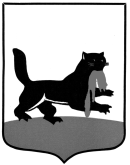 г. ИркутскГ О Р О Д С К А Я   Д У М А        Р Е Ш Е Н И Е О внесении изменений в решение Думы города Иркутска от 28.10.2016 г. № 006-20-260428/6 «Об утверждении правил землепользования и застройки части территории города Иркутска, включающей территорию в границах исторического поселения город ИркутскПринято на   38  заседании  Думы города Иркутска  6 созыва             «  28  »     _сентября_      2017 г.В целях приведения муниципального правового акта города Иркутска в соответствие с действующим законодательством Российской Федерации, создания условий для устойчивого развития территории города Иркутска, сохранения окружающей среды и объектов культурного наследия, создания условий для планировки территории города Иркутска, обеспечения прав и законных интересов физических и юридических лиц, в том числе правообладателей земельных участков и объектов капитального строительства, создания условий для привлечения инвестиций, в том числе путем предоставления возможности выбора наиболее эффективных видов разрешенного использования земельных участков и объектов капитального строительства, руководствуясь ст. ст. 30, 31, 32 Градостроительного кодекса Российской Федерации, ст. 16 Федерального закона «Об общих принципах организации местного самоуправления в Российской Федерации», ст. ст. 31, 32 Устава города Иркутска, Дума города Иркутска Р Е Ш И Л А:1. Внести в решение Думы города Иркутска от 28.10.2016 г. № 006-20-260428/6 «Об утверждении правил землепользования и застройки части территории города Иркутска, включающей территорию в границах исторического поселения город Иркутск» с последними изменениями, внесенными решением Думы города Иркутска от 26.06.2017 г. № 006-20-370554/7, (далее – решение) изменения в соответствии с Приложением № 1 к настоящему решению.2. Администрации города Иркутска:1) опубликовать настоящее решение с приложением в средствах массовой информации и разместить на WEB-портале органов местного самоуправления города Иркутска в информационно-телекоммуникационной сети «Интернет»;2) внести в оригинал решения Думы города Иркутска от 28.10.2016 г. № 006-20-260428/6 информационную справку о дате внесения в него изменений настоящим решением.«  29   »        сентября       2017 г.№ 006 - 20 - 380563/7Приложение № 1к решению Думы города Иркутскаот 29.09.2017 №006-20-380563/7ПРОЕКТо внесении изменений в правила землепользования и застройки части территории города Иркутска, включающей территорию в границах исторического поселения город ИркутскВнести в решение Думы города Иркутска от 28.10.2016 г. № 006-20-260428/6 «Об утверждении правил землепользования и застройки части территории города Иркутска, включающей территорию в границах исторического поселения город Иркутск», (далее – решение), следующие изменения:Приложение № 1 к решению изложить в следующей редакции:«ЧАСТЬ ПЕРВАЯ. ПОРЯДОК ПРИМЕНЕНИЯ ПРАВИЛ ЗЕМЛЕПОЛЬЗОВАНИЯ И ЗАСТРОЙКИ ГОРОДА ИРКУТСКА И ВНЕСЕНИЯ В НИХ ИЗМЕНЕНИЙГЛАВА I. ПОЛОЖЕНИЯ О РЕГУЛИРОВАНИИ ЗЕМЛЕПОЛЬЗОВАНИЯ И ЗАСТРОЙКИ ОРГАНАМИ МЕСТНОГО САМОУПРАВЛЕНИЯСтатья 1. Основания и цели введения Правил землепользования и застройки города Иркутска. Сфера применения1. Правила землепользования и застройки города Иркутска (далее – Правила) приняты в соответствии с Градостроительным кодексом Российской Федерации, Земельным кодексом Российской Федерации, Федеральным законом «Об общих принципах организации местного самоуправления в Российской Федерации», классификатором видов разрешенного использования земельных участков, утвержденным приказом Минэкономразвития России от 01.09.2014 г. № 540, иными нормативными правовыми актами Российской Федерации, нормативными правовыми актами Иркутской области, Уставом города Иркутска, принятым решением городской Думы от 20.05.2004 г. № 003-20-430537/4 (далее - Устав города Иркутска), иными муниципальными правовыми актами города Иркутска.2. Настоящие Правила разработаны в целях:1) создания условий для устойчивого развития территории города Иркутска, сохранения окружающей среды и объектов культурного наследия;2) создания условий для планировки территории города Иркутска;3) обеспечения прав и законных интересов физических и юридических лиц, в том числе правообладателей земельных участков и объектов капитального строительства;4) создания условий для привлечения инвестиций, в том числе путем предоставления возможности выбора наиболее эффективных видов разрешенного использования земельных участков и объектов капитального строительства.3. Настоящие Правила предусматривают систему регулирования землепользования и застройки территории, которая основана на градостроительном зонировании на территориальные зоны с установлением для каждой из них градостроительного регламента по видам и предельным параметрам разрешенного использования земельных участков в границах этих территориальных зон, для защиты прав граждан и обеспечения равенства прав физических и юридических лиц в процессе реализации отношений в области землепользования и застройки.4. Настоящие Правила подлежат применению на территории города Иркутска в границах, установленных согласно приложению к закону Иркутской области «О статусе и границах муниципального образования «Город Иркутск» Иркутской области» от 16.12.2004 г. № 88-оз.5. Настоящие Правила обязательны для исполнения всеми субъектами градостроительных отношений. Муниципальные правовые акты города Иркутска, регулирующие вопросы землепользования и застройки, применяются в части, не противоречащей настоящим Правилам.Статья 2. Состав Правил1. Правила включают в себя:часть I «Порядок применения Правил землепользования и застройки города Иркутска и внесения в них изменений»;часть II «Градостроительные регламенты»;часть III «Карта градостроительного зонирования».Статья 3. Основные определения и термины, используемые в Правилах землепользования и застройки города ИркутскаДля целей Правил используются следующие определения и термины:1) градостроительный регламент - устанавливаемые в пределах границ соответствующей территориальной зоны виды разрешенного использования земельных участков, равно как всего, что находится над и под поверхностью земельных участков и используется в процессе их застройки и последующей эксплуатации объектов капитального строительства, предельные (минимальные и (или) максимальные) размеры земельных участков и предельные параметры разрешенного строительства, реконструкции объектов капитального строительства, ограничения использования земельных участков и объектов капитального строительства, а также применительно к территориям, в границах которых предусматривается осуществление деятельности по комплексному и устойчивому развитию территории, расчетные показатели минимально допустимого уровня обеспеченности соответствующей территории объектами коммунальной, транспортной, социальной инфраструктур и расчетные показатели максимально допустимого уровня территориальной доступности указанных объектов для населения;2) земельный участок как объект права собственности и иных предусмотренных Земельным кодексом Российской Федерации прав на землю - недвижимая вещь, которая представляет собой часть земной поверхности и имеет характеристики, позволяющие определить ее в качестве индивидуально определенной вещи;3) документация по планировке территории - проекты планировки территории, проекты межевания территории, градостроительные планы земельных участков;4) объект капитального строительства - здание, строение, сооружение, объекты, строительство которых не завершено (далее - объекты незавершенного строительства), за исключением временных построек, киосков, навесов и других подобных построек;5) реконструкция объектов капитального строительства (за исключением линейных объектов) - изменение параметров объекта капитального строительства, его частей (высоты, количества этажей, площади, объема), в том числе надстройка, перестройка, расширение объекта капитального строительства, а также замена и (или) восстановление несущих строительных конструкций объекта капитального строительства, за исключением замены отдельных элементов таких конструкций на аналогичные или иные улучшающие показатели таких конструкций элементы и (или) восстановления указанных элементов;6) застройщик - физическое или юридическое лицо, обеспечивающее на принадлежащем ему земельном участке или на земельном участке иного правообладателя (которому при осуществлении бюджетных инвестиций в объекты капитального строительства государственной (муниципальной) собственности органы государственной власти (государственные органы), Государственная корпорация по атомной энергии "Росатом", Государственная корпорация по космической деятельности "Роскосмос", органы управления государственными внебюджетными фондами или органы местного самоуправления передали в случаях, установленных бюджетным законодательством Российской Федерации, на основании соглашений свои полномочия государственного (муниципального) заказчика) строительство, реконструкцию, капитальный ремонт объектов капитального строительства, а также выполнение инженерных изысканий, подготовку проектной документации для их строительства, реконструкции, капитального ремонта;7) строительство - создание зданий, строений, сооружений (в том числе на месте сносимых объектов капитального строительства);8) территориальная зона - зона, для которой в настоящих Правилах определены границы и установлены градостроительные регламенты;9) территории общего пользования - территории, которыми беспрепятственно пользуется неограниченный круг лиц (в том числе площади, улицы, проезды, набережные, береговые полосы водных объектов общего пользования, скверы, бульвары);10) зоны особого градостроительного регулирования – это иные территориальные зоны, установленные в соответствии с ч. 15 ст. 35 Градостроительного Кодекса Российской Федерации. Данные зоны выделены с учетом функциональных зон особенностей использования земельных участков и объектов капитального строительства, и в соответствии с требованиями ч. 4 ст.30 Градостроительного Кодекса Российской Федерации о принадлежности каждого земельного участка только к одной территориальной зоне.На земельные участки, расположенные в границах зон особого градостроительного регулирования, устанавливается отдельный градостроительный регламент. Землепользование и застройка в пределах зоны особого градостроительного регулирования осуществляется в соответствии с утвержденной документацией по планировке территории, расположенной в пределах указанной зоны. В случае утверждения проектов межевания территории для земельных участков, образованных в результате утверждения такой документации и расположенных в зоне особого градостроительного регулирования, должны быть установлены территориальные зоны, с учетом генерального плана города Иркутска, на основании чего в настоящие Правила вносятся соответствующие изменения.11) зоны с особыми условиями использования территорий - охранные, санитарно-защитные зоны, зоны охраны объектов культурного наследия (памятников истории и культуры) народов Российской Федерации (далее - объекты культурного наследия), водоохранные зоны, зоны затопления, подтопления, зоны санитарной охраны источников питьевого и хозяйственно-бытового водоснабжения, зоны охраняемых объектов, приаэродромная территория, иные зоны, устанавливаемые в соответствии с законодательством Российской Федерации;12) красные линии -  линии, которые обозначают существующие, планируемые (изменяемые, вновь образуемые) границы территорий общего пользования и (или) границы территорий, занятых линейными объектами и (или) предназначенных для размещения линейных объектов;в) дополнить пунктом 12.1. следующего содержания:12.1.) линейные объекты - линии электропередачи, линии связи (в том числе линейно-кабельные сооружения), трубопроводы, автомобильные дороги, железнодорожные линии и другие подобные сооружения;13) линии отступа от красных линий - линии, которые обозначают границы места допустимого размещения зданий, строений, сооружений;14) водоохранные зоны - территории, которые примыкают к береговой линии (границам водного объекта) морей, рек, ручьев, каналов, озер, водохранилищ и на которых устанавливается специальный режим осуществления хозяйственной и иной деятельности в целях предотвращения загрязнения, засорения, заиления указанных водных объектов и истощения их вод, а также сохранения среды обитания водных биологических ресурсов и других объектов животного и растительного мира;15) зеленые насаждения – совокупность древесных, кустарниковых и травянистых растений на определенной территории;16) дендроплан – проект озеленения территории, включающий в себя информацию об устройстве дорожно-тропиночной сети, сносе (в случаях, когда предполагается снос зеленых насаждений) и посадке деревьев и кустарников, площади газонов и цветников, расстановке малых архитектурных форм;17) снос зеленых насаждений – вырубка, порубка, выкапывание деревьев, кустарников, цветников, газонов, выполнение которых объективно необходимо в целях обеспечения условий для размещения тех или иных объектов строительства, обслуживания инженерного благоустройства, наземных коммуникаций, созданий качества окружающей среды, отвечающего нормативным требованиям инсоляции жилых и общественных помещений, и оформленных в порядке, установленном нормативным правовым актом органа местного самоуправления города Иркутска;18) реклама – информация, размещенная любым способом, в любой форме и с использованием любых средств, адресованная неопределенному кругу лиц и направленная на привлечение внимания к объекту рекламирования, формирование или поддержание интереса к нему и его продвижение на рынке;19) рекламные конструкции в рамках настоящих Правил в соответствии с требованиями Федерального закона от 13.03.2006 г. № 38-ФЗ «О рекламе» - щиты, стенды, строительные сетки, перетяжки, электронные табло, проекционное и иное предназначенное для проекции рекламы на любые поверхности оборудование, воздушные шары, аэростаты, иные технические средства стабильного территориального размещения, монтируемые и располагаемые на внешних стенах, крышах и иных конструктивных элементах зданий, строений, сооружений или вне их, а также на остановочных пунктов движения общественного транспорта и других объектах городской инфраструктуры, установленные на территории города Иркутска в целях размещения наружной рекламы;20) объект информационного оформления (также - информационные конструкции) - вывески, информационные и режимные таблички, указатели местонахождения или обозначения места входа в занимаемое помещение, здание или на территорию и т.д., содержащие информацию, размещение которой по форме и содержанию является для юридического лица обязательным на основании закона или является общераспространенной практикой и соответствует сложившимся на территории Российской Федерации обычаям делового оборота (информацию о месте нахождения организации, профиле ее деятельности, ее наименовании, адресе и режиме работы);21) настенные панно - конструкции, размещаемые на стенах зданий и сооружений, площадь рекламного поля которых превышает 5 кв.м.;22) конструкции на ограждениях - рекламная конструкция, устанавливаемая на ограждении территорий; 23) конструкция – крышные рекламные конструкции, антенно-мачтовые сооружения, флагштоки и иные подобные конструкции.24) вывески – объект информационного оформления, содержащий информацию о фирменном наименовании (наименовании) своей организации, месте ее нахождения (адресе) и режиме ее работы, являющуюся обязательной для информирования потребителей в соответствии с п. 1 ст. 9 Закона Российской Федерации «О защите прав потребителей» от 07.02.1992 № 2300-1 и предназначенная для извещения неопределенного круга лиц о фактическом местонахождении юридического лица и (или) обозначении места входа в занимаемое им помещение, здание или на территорию;25) мансардный этаж (мансарда) - верхний этаж в чердачном пространстве, фасад которого, как правило, полностью или частично образован крышей. Используется для жилья, хозяйственных целей и (или) учреждений общественного назначения.26) этажность - количество надземных этажей, в том числе технического этажа, мансардного, а также цокольного этажа, если верх его перекрытия находится выше средней планировочной отметки земли не менее чем 2 м;27) количество этажей - количество всех этажей, включая подземный, подвальный, цокольный, надземный, технический, мансардный;28) этаж - часть пространства здания между двумя горизонтальными перекрытиями (между полом и потолком), где располагаются помещения с высотой не менее 1,8 м;29) высота здания, строения, сооружения – вертикальный линейный размер от наивысшей проектной отметки земли до наивысшей отметки конструктивного элемента здания: парапет плоской кровли; карниз, конек или фронтон скатной крыши; купол; шпиль; башня. Крышные антенны, молниеотводы и другие инженерные устройства не учитываются.30) жилищная обеспеченность – площадь жилого дома или квартиры в расчете на одного человека. Норма жилищной обеспеченности принимается согласно СП 42.13330.2011.31) стоянка автомобилей - здание, сооружение (часть здания, сооружения) или специальная открытая площадка, предназначенная для хранения (стоянки) преимущественно легковых автомобилей и других мототранспортных средств (мотоциклов, мотороллеров, мотоколясок, мопедов, скутеров), которые могут быть: встроенными, встроенно-пристроенными, отдельно стоящими, пристроенными, подземными; наземными закрытого типа; плоскостными открытого типа; открытого типа; модульными быстровозводимыми; плавучими (дебаркадерными); механизированными; полумеханизированными; обвалованными; перехватывающими;32) велопарковка - место для длительной стоянки (более часа) или хранения велосипедов, оборудованное специальными конструкциями.33) велосипедная стоянка - место для кратковременной стоянки (до одного часа) велосипедов, оборудованное стойками или другими специальными конструкциями для обеспечения сохранности велосипедов.34) плотность жилой застройки - суммарная поэтажная площадь наземной части жилого здания с встроенно-пристроенными нежилыми помещениями в габаритах наружных стен, приходящаяся на единицу территории участка жилой, смешанной жилой застройки.35) элемент планировочной структуры - часть территории поселения, городского округа или межселенной территории муниципального района (квартал, микрорайон, район и иные подобные элементы). Виды элементов планировочной структуры устанавливаются уполномоченным Правительством Российской Федерации федеральным органом исполнительной власти;»;д) дополнить пунктом 36 следующего содержания:36) деятельность по комплексному и устойчивому развитию территории - осуществляемая в целях обеспечения наиболее эффективного использования территории деятельность по подготовке и утверждению документации по планировке территории для размещения объектов капитального строительства жилого, производственного, общественно-делового и иного назначения и необходимых для функционирования таких объектов и обеспечения жизнедеятельности граждан объектов коммунальной, транспортной, социальной инфраструктур, а также по архитектурно-строительному проектированию, строительству, реконструкции указанных в настоящем пункте объектов.Иные понятия, употребляемые в настоящих Правилах, применяются в значениях, используемых в федеральном законодательстве.Статья 4. Полномочия органов местного самоуправления в области землепользования и застройки1. Органами местного самоуправления, осуществляющими полномочия по регулированию землепользования и застройки на территории города Иркутска, являются:1) Глава города Иркутска – мэр города;2) Представительный орган города Иркутска - Дума города Иркутска (Дума, городская Дума);3) Исполнительно-распорядительный орган города Иркутска - администрация города Иркутска (городская администрация).2. Дума города Иркутска осуществляет следующие полномочия по регулированию землепользования и застройки:1) утверждение Правил;2) внесение изменений в Правила;3) принятие решения о развитии застроенной территории;4) утверждение местных нормативов градостроительного проектирования;5) осуществление иных полномочий по регулированию землепользования и застройки, отнесенных к компетенции Думы города Иркутска федеральными законами, законами Иркутской области, Уставом города Иркутска.3. Мэр города как глава города Иркутска осуществляет следующие полномочия по регулированию землепользования и застройки:1) принятие решений о проведении публичных слушаний по проекту Правил и внесения в них изменений;2) осуществление иных полномочий по регулированию землепользования и застройки, отнесенных к компетенции мэра города Иркутска как главы города Иркутска федеральными законами, законами Иркутской области, Уставом города Иркутска и настоящими Правилами.4. Мэр города как глава администрации города осуществляет следующие полномочия по регулированию землепользования и застройки:1) принятие решения о подготовке проекта Правил;2) принятие решения о подготовке проекта внесения изменений в Правила;3) утверждение состава и порядка деятельности комиссии по подготовке проекта Правил;4) обеспечение опубликования сообщения о принятии решения о подготовке проекта Правил и внесения в него изменений в порядке, установленном для официального опубликования муниципальных правовых актов, иной официальной информации;5) принятие решения о направлении проекта Правил в представительный орган местного самоуправления или об отклонении проекта Правил  и о направлении его на доработку с указанием даты его повторного представления;6) осуществление иных полномочий по регулированию землепользования и застройки, отнесенных к компетенции мэра города как главы администрации города федеральными законами, законами Иркутской области, Уставом города Иркутска и настоящими Правилами.5. Администрация города Иркутска осуществляет полномочия по регулированию землепользования и застройки, отнесенные к ее компетенции федеральными и областными законами, Уставом города Иркутска, муниципальными правовыми актами города Иркутска и настоящими Правилами.Статья 5. Комиссия по подготовке Правил 1. Комиссия по подготовке Правил землепользования и застройки (далее - Комиссия) является коллегиальным органом при администрации города, образованным в целях регулирования землепользования и застройки на основе градостроительного зонирования территории города Иркутска.2. Комиссия осуществляет свою деятельность в соответствии с Градостроительным кодексом Российской Федерации, Уставом города Иркутска, иными нормативными правовыми актами, Положением о комиссии по подготовке Правил землепользования и застройки, утвержденным постановлением мэра города Иркутска от 15.08.2005 г. № 031-06-1401/5. ГЛАВА II. ПОЛОЖЕНИЯ ОБ ИЗМЕНЕНИИ ВИДОВ РАЗРЕШЕННОГО ИСПОЛЬЗОВАНИЯ ЗЕМЕЛЬНЫХ УЧАСТКОВ И ОБЪЕКТОВ КАПИТАЛЬНОГО СТРОИТЕЛЬСТВА ФИЗИЧЕСКИМИ И ЮРИДИЧЕСКИМИ ЛИЦАМИСтатья 6. Виды разрешенного использования земельных участков и объектов капитального строительства1. Разрешенное использование земельных участков и объектов капитального строительства может быть следующих видов:1) основные виды разрешенного использования;2) условно разрешенные виды использования;3) вспомогательные виды разрешенного использования, допустимые только в качестве дополнительных по отношению к основным видам разрешенного использования и условно разрешенным видам использования и осуществляемые совместно с ними.2. Виды разрешенного использования земельных участков и объектов капитального строительства устанавливаются применительно к каждой территориальной зоне.2.1. Установление основных видов разрешенного использования земельных участков и объектов капитального строительства является обязательным применительно к каждой территориальной зоне, в отношении которой устанавливается градостроительный регламент.3. Наличие вида разрешенного использования земельных участков и объектов капитального строительства в числе указанных в градостроительном регламенте в составе условно разрешенных означает, что для его применения необходимо получение специального разрешения. Предоставление указанного разрешения осуществляется в порядке, предусмотренном Градостроительным кодексом Российской Федерации.4. Наличие вида разрешенного использования земельных участков и объектов капитального строительства в составе указанных в градостроительном регламенте вспомогательных видов разрешенного использования означает, что его применение возможно только в качестве дополнительного по отношению к основным или условно разрешенным видам использования и осуществляется совместно с ними на территории одного земельного участка.5. Основные и вспомогательные виды разрешенного использования земельных участков и объектов капитального строительства правообладателями земельных участков и объектов капитального строительства, за исключением органов государственной власти, органов местного самоуправления, государственных и муниципальных учреждений, государственных и муниципальных унитарных предприятий, выбираются самостоятельно, без дополнительных разрешений и согласований.6. В случае если условно разрешенный вид использования земельного участка или объекта капитального строительства включен в градостроительный регламент в установленном для внесения изменений в настоящие Правила порядке после проведения публичных слушаний по инициативе физического или юридического лица, заинтересованного в предоставлении разрешения на условно разрешенный вид использования, решение о предоставлении разрешения на условно разрешенный вид использования такому лицу принимается без проведения публичных слушаний.Статья 7. Изменение видов разрешенного использования земельных участков и объектов капитального строительства физическими и юридическими лицами1. Изменение одного вида разрешенного использования земельных участков и объектов капитального строительства на другой вид такого использования на территории города Иркутска осуществляется в соответствии с градостроительными регламентами при условии соблюдения требований технических регламентов и действующего законодательства.2. Решения об изменении одного вида разрешенного использования земельных участков и объектов капитального строительства, расположенных на землях, на которые действие градостроительных регламентов не распространяется или для которых градостроительные регламенты не устанавливаются, на другой вид такого использования принимаются в соответствии с федеральными законами.ГЛАВА III. ПОЛОЖЕНИЕ О ПОДГОТОВКЕ ДОКУМЕНТАЦИИ ПО ПЛАНИРОВКЕ ТЕРРИТОРИИИ ОРГАНАМИ МЕСТНОГО САМОУПРАВЛЕНИЯСтатья 8. Документация по планировке территории1. Подготовка документации по планировке территории осуществляется в целях обеспечения устойчивого развития территорий, в том числе выделения элементов планировочной структуры, установления границ земельных участков, установления границ зон планируемого размещения объектов капитального строительства.2. Подготовка документации по планировке территории в целях размещения объектов капитального строительства применительно к территории, в границах которой не предусматривается осуществление деятельности по комплексному и устойчивому развитию территории, не требуется, за исключением случаев, указанных в п. 3 настоящей статьи.3. Подготовка документации по планировке территории в целях размещения объекта капитального строительства является обязательной в следующих случаях:1) необходимо изъятие земельных участков для государственных или муниципальных нужд в связи с размещением объекта капитального строительства федерального, регионального или местного значения;2) необходимы установление, изменение или отмена красных линий;3) необходимо образование земельных участков в случае, если в соответствии с земельным законодательством образование земельных участков осуществляется только в соответствии с проектом межевания территории;4) размещение объекта капитального строительства планируется на территориях двух и более муниципальных образований, имеющих общую границу (за исключением случая, если размещение такого объекта капитального строительства планируется осуществлять на землях или земельных участках, находящихся в государственной или муниципальной собственности, и для размещения такого объекта капитального строительства не требуются предоставление земельных участков, находящихся в государственной или муниципальной собственности, и установление сервитутов);5) планируются строительство, реконструкция линейного объекта (за исключением случая, если размещение линейного объекта планируется осуществлять на землях или земельных участках, находящихся в государственной или муниципальной собственности, и для размещения такого линейного объекта не требуются предоставление земельных участков, находящихся в государственной или муниципальной собственности, и установление сервитутов). Правительством Российской Федерации могут быть установлены иные случаи, при которых для строительства, реконструкции линейного объекта не требуется подготовка документации по планировке территории.4. Видами документации по планировке территории являются:1) проект планировки территории;2) проект межевания территории.5. Применительно к территории, в границах которой не предусматривается осуществление деятельности по комплексному и устойчивому развитию территории, а также не планируется размещение линейных объектов, допускается подготовка проекта межевания территории без подготовки проекта планировки территории в целях, предусмотренных Градостроительным кодексом Российской Федерации.6. Проект планировки территории является основой для подготовки проекта межевания территории, за исключением случаев, предусмотренных п. 5 настоящей статьи. Подготовка проекта межевания территории осуществляется в составе проекта планировки территории или в виде отдельного документа.Статья 8.1. Общие требования к документации по планировке территории1. Подготовка документации по планировке территории осуществляется в отношении выделяемых проектом планировки территории одного или нескольких смежных элементов планировочной структуры, определенных правилами землепользования и застройки территориальных зон и (или) установленных схемами территориального планирования муниципальных районов, генеральными планами поселений, городских округов функциональных зон.2. При подготовке документации по планировке территории до установления границ зон с особыми условиями использования территории учитываются размеры этих зон и ограничения по использованию территории в границах таких зон, которые устанавливаются в соответствии с законодательством Российской Федерации.3. Подготовка графической части документации по планировке территории осуществляется:1) в соответствии с системой координат, используемой для ведения Единого государственного реестра недвижимости;2) с использованием цифровых топографических карт, цифровых топографических планов, требования к которым устанавливаются уполномоченным федеральным органом исполнительной власти.Статья 9. Порядок подготовки документации по планировке территории города ИркутскаРешение о подготовке документации по планировке территории города Иркутска, за исключением случаев указанных в пункте 2 настоящей статьи, принимается органом местного самоуправления города по инициативе органов местного самоуправления либо на основании предложений физических или юридических лиц о подготовке документации по планировке территории. 1.1. В случае подготовки документации по планировке территории заинтересованными лицами, а именно:1) лицами, с которыми заключены договоры о развитии застроенной территории, договоры о комплексном освоении территории, в том числе в целях строительства жилья экономического класса, договоры о комплексном развитии территории по инициативе органа местного самоуправления;2) лицами, указанными в части 3 статьи 46.9 Градостроительного кодекса Российской Федерации;3) правообладателями существующих линейных объектов, подлежащих реконструкции, в случае подготовки документации по планировке территории в целях их реконструкции;4) субъектами естественных монополий, организациями коммунального комплекса в случае подготовки документации по планировке территории для размещения объектов федерального значения, объектов регионального значения, объектов местного значения; принятие органом местного самоуправления поселения, органом местного самоуправления городского округа решения о подготовке документации по планировке территории не требуется.2. Уполномоченные федеральные органы исполнительной власти принимают решение о подготовке документации по планировке территории, обеспечивают подготовку документации по планировке территории и утверждают документацию по планировке территории, предусматривающую размещение объектов федерального значения и иных объектов капитального строительства, размещение которых планируется на территориях двух и более субъектов Российской Федерации, в том числе на территории закрытого административно-территориального образования, границы которого не совпадают с границами субъектов Российской Федерации, за исключением случая, указанного в п. 2.1 настоящей статьи.В случае отказа в согласовании документации по планировке территории одного или нескольких органов местного самоуправления муниципальных районов, городских округов, на территориях которых планируются строительство, реконструкция объекта местного значения муниципального района, городского округа, утверждение документации по планировке территории осуществляется уполномоченным органом исполнительной власти субъекта Российской Федерации с учетом результатов рассмотрения разногласий согласительной комиссией, состав и порядок работы которой устанавливаются Правительством Российской Федерации.В случае отказа в согласовании документации по планировке территории одним или несколькими органами местного самоуправления поселений, на территориях которых планируются строительство, реконструкция объекта местного значения поселения, утверждение документации по планировке территории осуществляется уполномоченным органом местного самоуправления муниципального района с учетом результатов рассмотрения разногласий согласительной комиссией, состав и порядок работы которой устанавливаются Правительством Российской Федерации.2.1. Принятие решения о подготовке документации по планировке территории, обеспечение подготовки документации по планировке территории и утверждение документации по планировке территории, предусматривающей размещение объекта регионального значения, финансирование строительства, реконструкции которого осуществляется полностью за счет средств бюджета субъекта Российской Федерации и размещение которого планируется на территориях двух и более субъектов Российской Федерации, имеющих общую границу, осуществляются органом исполнительной власти субъекта Российской Федерации, за счет средств бюджета которого планируется финансировать строительство, реконструкцию такого объекта, по согласованию с иными субъектами Российской Федерации, на территориях которых планируются строительство, реконструкция объекта регионального значения. Предоставление согласования или отказа в согласовании документации по планировке территории органу исполнительной власти субъекта Российской Федерации, за счет средств бюджета которого планируется финансировать строительство, реконструкцию такого объекта, осуществляется органами исполнительной власти субъектов Российской Федерации, на территориях которых планируются строительство, реконструкция такого объекта, в течение двадцати рабочих дней со дня поступления им указанной документации.3. Подготовка документации по планировке территории осуществляется уполномоченными органами исполнительной власти, органами местного самоуправления самостоятельно, подведомственными указанным органам государственными, муниципальными (бюджетными или автономными) учреждениями либо привлекаемыми ими на основании государственного или муниципального контракта, заключенного в соответствии с законодательством Российской Федерации о контрактной системе в сфере закупок товаров, работ, услуг для обеспечения государственных и муниципальных нужд, иными лицами, за исключением случаев, предусмотренных п. 1.1. настоящей статьи. Подготовка документации по планировке территории, в том числе предусматривающей размещение объектов федерального значения, объектов регионального значения, объектов местного значения, может осуществляться физическими или юридическими лицами за счет их средств.3. Указанное в п.1 настоящей статьи решение подлежит опубликованию в порядке, установленном для официального опубликования муниципальных правовых актов, иной официальной информации, в течение трех дней со дня принятия такого решения и размещается на официальном сайте города Иркутска в сети «Интернет».4. Со дня опубликования решения о подготовке документации по планировке территории физические или юридические лица вправе представить в администрацию города Иркутска свои предложения о порядке, сроках подготовки и содержании документации по планировке территории.4.1. Заинтересованные лица, указанные в п. 1.1 статьи, осуществляют подготовку документации по планировке территории в соответствии с требованиями, указанными в части 10 статьи 45 Градостроительного кодекса Российской Федерации, и направляют ее для утверждения в орган местного самоуправления поселения или в орган местного самоуправления городского округа.5. Администрация города Иркутска осуществляет проверку документации по планировке территории на соответствие требованиям, установленным ч. 10 ст. 45  Градостроительного кодекса Российской Федерации. По результатам проверки администрация города Иркутска принимает соответствующее решение о направлении документации по планировке территории мэру города Иркутска как главе администрации города или об отклонении такой документации и о направлении ее на доработку.6. Проекты планировки территории и проекты межевания территории, решение об утверждении которых принимается мэром города Иркутска,  до их утверждения подлежат обязательному рассмотрению на публичных слушаниях.7. Публичные слушания по проекту планировки территории и проекту межевания территории не проводятся, если они подготовлены в отношении:1) территории, в границах которой в соответствии с правилами землепользования и застройки предусматривается осуществление деятельности по комплексному и устойчивому развитию территории;2) территории в границах земельного участка, предоставленного некоммерческой организации, созданной гражданами, для ведения садоводства, огородничества, дачного хозяйства или для ведения дачного хозяйства иному юридическому лицу;3) территории для размещения линейных объектов в границах земель лесного фонда.8. Заключение о результатах публичных слушаний по проекту планировки территории и проекту межевания территории подлежит опубликованию в порядке, установленном для официального опубликования муниципальных правовых актов, иной официальной информации, и размещается на официальном сайте города Иркутска в сети «Интернет».9. Администрация города Иркутска направляет мэру города Иркутск как главе администрации города подготовленную документацию по планировке территории, протокол публичных слушаний по проекту планировки территории и проекту межевания территории и заключение о результатах публичных слушаний не позднее чем через пятнадцать дней со дня проведения публичных слушаний.10. Мэр города Иркутска как глава администрации города с учетом протокола публичных слушаний по проекту планировки территории и проекту межевания территории и заключения о результатах публичных слушаний принимает решение об утверждении документации по планировке территории или об отклонении такой документации и о направлении на доработку с учетом указанных протокола и заключения.11. Основанием для отклонения документации по планировке территории, подготовленной лицами, указанными в п. 1 настоящей статьи, и направления ее на доработку является несоответствие такой документации требованиям, указанным в части 10 статьи 45 Градостроительного кодекса Российской Федерации. В иных случаях отклонение представленной такими лицами документации по планировке территории не допускается.12. Утвержденная документация по планировке территории (проекты планировки территории и проекты межевания территории) подлежит опубликованию в порядке, установленном для официального опубликования муниципальных правовых актов, иной официальной информации, в течение семи дней со дня утверждения указанной документации и размещается на официальном сайте города Иркутска в сети «Интернет».Статья 10. Развитие застроенных территорий1.Развитие застроенных территорий осуществляется в границах элемента планировочной структуры (квартала, микрорайона) или его части (частей), в границах смежных элементов планировочной структуры или их частей.2. Решение о развитии застроенной территории принимается администрацией города Иркутска по инициативе органа государственной власти Иркутской области, администрации города Иркутска, физических или юридических лиц при наличии градостроительного регламента, а также региональных и местных нормативов градостроительного проектирования.3. Развитие застроенных территорий осуществляется на основании договора о развитии застроенной территории, заключенного с победителем открытого аукциона на право заключить такой договор в соответствии с Градостроительным кодексом Российской Федерации.Порядок организации и проведения аукциона на право заключить договор о развитии застроенной территории в городе Иркутске регламентируется Положением об организации и проведении аукциона на право заключить договор о развитии застроенной территории в г. Иркутске и примерного договора о развитии застроенной территории в г. Иркутске, утвержденным постановлением мэра г. Иркутска от 10.08.2007 г. № 031-06-1505/7.Статья 11. Комплексное освоение территории1. Комплексное освоение территории включает в себя подготовку документации по планировке территории, образование земельных участков в границах данной территории, строительство на земельных участках в границах данной территории объектов транспортной, коммунальной и социальной инфраструктур, а также иных объектов в соответствии с документацией по планировке территории.2. Комплексное освоение территории осуществляется на основании договора о комплексном освоении территории, заключенного с юридическим лицом, признанным победителем аукциона на право заключения договора аренды земельного участка, или юридическим лицом, подавшим единственную заявку на участие в этом аукционе, или заявителем, признанным единственным участником такого аукциона, или единственным принявшим участие в аукционе его участником, в соответствии с Градостроительным кодексом Российской Федерации.Статья 12. Комплексное освоение территории в целях строительства жилья экономического класса1. Комплексное освоение территории в целях строительства жилья экономического класса при отсутствии документации по планировке территории включает в себя разработку такой документации.2. Комплексное освоение территории в целях строительства жилья экономического класса осуществляется на основании договора о комплексном освоении территории в целях строительства жилья экономического класса, заключенным с победителем аукциона на право заключения данного договора или лицом, подавшим единственную заявку на участие в этом аукционе, или заявителем, признанным единственным участником такого аукциона, или единственным принявшим участие в аукционе его участником, или с участником аукциона, который сделал предпоследнее предложение о цене предмета аукциона, в случае уклонения от заключения договора победителя аукциона, в порядке и на условиях, которые предусмотрены Градостроительным кодексом Российской Федерации.Статья 12.1. Комплексное развитие территории по инициативе правообладателей земельных участков и (или) расположенных на них объектов недвижимого имущества1. Комплексное развитие территории по инициативе правообладателей земельных участков и (или) расположенных на них объектов недвижимого имущества (далее также - комплексное развитие территории по инициативе правообладателей) является одним из видов деятельности по комплексному и устойчивому развитию территории.2. Комплексному развитию по инициативе правообладателей подлежит территория, в границах которой находятся земельные участки и (или) расположенные на них объекты недвижимого имущества, находящиеся как в государственной, муниципальной собственности (в том числе предоставленные в соответствии с земельным законодательством Российской Федерации третьим лицам), так и в собственности физических или юридических лиц.3. Комплексное развитие территории по инициативе правообладателей осуществляется на основании договоров о комплексном развитии территории, заключаемых органами местного самоуправления с правообладателями земельных участков и (или) расположенных на них объектов недвижимого имущества. В случае, если комплексное развитие территории по инициативе правообладателей осуществляется двумя и более правообладателями, правообладатели заключают соглашение о разграничении обязанностей по осуществлению мероприятий по комплексному развитию территории по инициативе правообладателей.Условия и порядок заключения договора (соглашения) предусмотрены Градостроительным кодексом Российской Федерации.».Статья 12.2. Комплексное развитие территории по инициативе органа местного самоуправления1. Комплексное развитие территории по инициативе органа местного самоуправления является одним из видов деятельности по комплексному и устойчивому развитию территории.2. Решение о комплексном развитии территории по инициативе органа местного самоуправления принимается уполномоченным органом местного самоуправления поселения, городского округа при наличии правил землепользования и застройки, предусматривающих территории, в границах которых допускается осуществление деятельности по комплексному и устойчивому развитию территории.Требования, условия и порядок организации аукциона на право заключения договора предусмотрены Градостроительным кодексом Российской Федерации.».ГЛАВА IV. ПОЛОЖЕНИЯ О ПРОВЕДЕНИИ ПУБЛИЧНЫХ СЛУШАНИЙ ПО ВОПРОСАМ ЗЕМЛЕПОЛЬЗОВАНИЯ И ЗАСТРОЙКИСтатья 13. Общие положения о проведении публичных слушаний по вопросам землепользования и застройки1. Публичные слушания по вопросам землепользования и застройки в городе Иркутске (далее – публичные слушания) проводятся в целях соблюдения прав человека на благоприятные условия жизнедеятельности, прав и законных интересов правообладателей земельных участков и объектов капитального строительства.В случае приведения правил землепользования и застройки в соответствие с ограничениями использования объектов недвижимости, установленными на приаэродромной территории, публичные слушания не проводятся.2. Публичные слушания по вопросам землепользования и застройки проводятся в порядке, установленном Градостроительным кодексом Российской Федерации и Положение о публичных слушаниях в области градостроительной деятельности в городе Иркутске, утвержденным решением Думы г. Иркутска от 31.08.2005 № 004-20-160180/5, и Уставом города Иркутска.3. Правом участия в публичных слушаниях обладают жители города Иркутска, достигшие к моменту проведения публичных слушаний 18 лет и зарегистрированные по месту жительства в границах территории проведения публичных слушаний (далее – жители города Иркутска), а также иные физические и юридические лица, которые в соответствии с Градостроительным кодексом Российской Федерации и Положением о публичных слушаниях в области градостроительной деятельности в городе Иркутске, утвержденным решением Думы г. Иркутска от 31.08.2005 г. № 004-20-160180/5, могут являться участниками публичных слушаний.4. Публичные слушания по проекту правил землепользования и застройки и проекту о внесении изменений в правила землепользования и застройки проводятся уполномоченным органом, определяемым Положением о публичных слушаниях в области градостроительной деятельности в городе Иркутске, утвержденным решением Думы г. Иркутска от 31.08.2005 № 004-20-160180/5, с учетом положений Градостроительного кодекса Российской Федерации.В ходе проведения публичных слушаний секретарем ведется протокол публичных слушаний.5. По итогам проведения публичных слушаний органом, уполномоченным на организацию и проведение публичных слушаний, составляется заключение о результатах публичных слушаний, подлежащее опубликованию в порядке, установленном для официального опубликования муниципальных правовых актов города Иркутска, иной официальной информации. Заключение о результатах публичных слушаний подлежит опубликованию в газете «Иркутск официальный» и размещается на WEB-портале органов местного самоуправления города Иркутска в информационно-телекоммуникационной сети Интернет.6. Результаты публичных слушаний носят рекомендательный характер для органов местного самоуправления города Иркутска.7. Публичные слушания проводятся по следующим вопросам:- по проекту генерального плана, в том числе по внесению в него изменений;- по проекту правил землепользования и застройки города Иркутска, в том числе по внесению в них изменений;- по вопросу о предоставлении разрешения на условно разрешенный вид использования земельного участка или объекта капитального строительства;- по вопросу о предоставлении разрешения на отклонение от предельных параметров разрешенного строительства, реконструкции объектов капитального строительства;- по проектам планировки территории города Иркутска, за исключением случаев, предусмотренных Градостроительным кодексом Российской Федерации;- по проектам межевания территории города Иркутска, за исключением случаев, предусмотренных Градостроительным кодексом Российской Федерации.Статья 14. Особенности назначения, организации и проведения публичных слушаний по проекту генерального плана и по проекту внесения в него изменений1. В целях соблюдения права человека на благоприятные условия жизнедеятельности, прав и законных интересов правообладателей земельных участков и объектов капитального строительства публичные слушания по проекту генерального плана и проекту о внесении изменений в генеральный план с участием жителей города Иркутска проводятся в обязательном порядке. Решение о проведении публичных слушаний по проекту генерального плана и проекту о внесении изменений в генеральный план принимает мэр города как глава города Иркутска.2. Публичные слушания по проекту Генерального плана и проекту о внесении изменений в генеральный план проводятся уполномоченным органом, определяемым Положением о публичных слушаниях в области градостроительной деятельности в городе Иркутске, утвержденным решением Думы г. Иркутска от 31.08.2005 № 004-20-160180/5, с учетом положений Градостроительного кодекса Российской Федерации.3. Участниками публичных слушаний по проекту Генерального плана, а также по проекту внесения изменений в Генеральный план, являются жители города Иркутска. В случае внесения изменений в Генеральный план города Иркутска в отношении части территории города Иркутска публичные слушания проводятся с участием правообладателей земельных участков и (или) объектов капитального строительства, находящихся в границах территории города Иркутска, в отношении которой осуществлялась подготовка указанных изменений.4. Публичные слушания по проекту Генерального плана и проекту внесения в него изменений проводятся в срок не менее одного и не более трех месяцев с момента оповещения жителей города Иркутска о времени и месте их проведения до дня опубликования заключения о результатах публичных слушаний.5. Участники публичных слушаний по проекту Генерального плана и проекту внесения в него изменений вправе представить в орган, уполномоченный на организацию и проведение публичных слушаний, свои предложения и замечания, касающиеся проекта Генерального плана и проекта внесения в него изменений, для включения их в протокол публичных слушаний.6. Заключение о результатах публичных слушаний по проекту Генерального плана и проекту внесения в него изменений подлежит опубликованию в газете «Иркутск официальный» и размещается на WEB-портале органов местного самоуправления города Иркутска в информационно-телекоммуникационной сети «Интернет».Статья 15. Особенности назначения, организации и проведения публичных слушаний по проекту Правил и по проекту внесения в них изменений1. В целях соблюдения права человека на благоприятные условия жизнедеятельности, прав и законных интересов правообладателей земельных участков и объектов капитального строительства публичные слушания по проекту Правил и проекту о внесении изменений в Правила с участием жителей города Иркутска проводятся в обязательном порядке.В случае приведения правил землепользования и застройки в соответствие с ограничениями использования объектов недвижимости, установленными на приаэродромной территории, публичные слушания не проводятся.2. Мэр города как глава города Иркутска при получении от органа местного самоуправления проекта Правил принимает решение о проведении публичных слушаний по такому проекту в срок не позднее чем через десять дней со дня получения такого проекта.3. Публичные слушания по проекту Правил и проекту о внесении изменений в Правила проводятся Комиссией по подготовке правил землепользования и застройки (далее – Комиссия) в порядке, определяемом Положением «О публичных слушаниях в области градостроительной деятельности в городе Иркутске», утвержденным решением Думы г. Иркутска от 31.08.2005 г. № 004-20-160180/5, с учетом положений Градостроительного кодекса Российской Федерации.4. Участниками публичных слушаний по проекту Правил являются жители города Иркутска. Продолжительность публичных слушаний по проекту Правил составляет не менее двух и не более четырех месяцев со дня опубликования такого проекта.5. В случае подготовки Правил применительно к части территории города Иркутска публичные слушания по проекту Правил проводятся с участием правообладателей земельных участков и (или) объектов капитального строительства, находящихся в границах указанной части территории города Иркутска.В случае подготовки изменений в Правила в части внесения изменений в градостроительный регламент, установленный для конкретной территориальной зоны, публичные слушания по внесению изменений в Правила проводятся в границах территориальной зоны, для которой установлен такой градостроительный регламент.В этих случаях срок проведения публичных слушаний не может быть более чем один месяц.6. Участники публичных слушаний по проекту Правил и проекту о внесении изменений в Правила вправе представить в Комиссию свои предложения и замечания, касающиеся проекта Правил и проекта о внесении изменений в Правила, для включения их в протокол публичных слушаний.7. Заключение о результатах публичных слушаний по проекту Правил и проекту о внесении изменений в Правила подлежит опубликованию в газете «Иркутск официальный» и размещается на WEB-портале органов местного самоуправления города Иркутска в информационно-телекоммуникационной сети «Интернет».Статья 16. Особенности назначения, организации и проведения публичных слушаний по вопросу предоставления разрешения на условно разрешенный вид использования земельного участка или объекта капитального строительства1. Порядок организации и проведения публичных слушаний по вопросу предоставления разрешения на условно разрешенный вид использования определяется Положением о публичных слушаниях в области градостроительной деятельности в городе Иркутске, утвержденным решением Думы г. Иркутска от 31.08.2005 г. № 004-20-160180/5, с учетом положений Градостроительного кодекса Российской Федерации.2. В целях соблюдения права человека на благоприятные условия жизнедеятельности, прав и законных интересов правообладателей земельных участков и объектов капитального строительства публичные слушания по вопросу предоставления разрешения на условно разрешенный вид использования проводятся с участием жителей города Иркутска, проживающих в пределах территориальной зоны, в границах которой расположен земельный участок или объект капитального строительства, применительно к которым запрашивается разрешение. В случае, если условно разрешенный вид использования земельного участка или объекта капитального строительства может оказать негативное воздействие на окружающую среду, публичные слушания проводятся с участием правообладателей земельных участков и объектов капитального строительства, подверженных риску такого негативного воздействия. 3. Комиссия направляет сообщения о проведении публичных слушаний по вопросу предоставления разрешения на условно разрешенный вид использования правообладателям земельных участков, имеющих общие границы с земельным участком, применительно к которому запрашивается данное разрешение, правообладателям объектов капитального строительства, расположенных на земельных участках, имеющих общие границы с земельным участком, применительно к которому запрашивается данное разрешение, и правообладателям помещений, являющихся частью объекта капитального строительства, применительно к которому запрашивается данное разрешение. Указанные сообщения направляются не позднее чем через десять дней со дня поступления заявления заинтересованного лица о предоставлении разрешения на условно разрешенный вид использования.4. Участники публичных слушаний по вопросу о предоставлении разрешения на условно разрешенный вид использования вправе представить в Комиссию свои предложения и замечания, касающиеся указанного вопроса, для включения их в протокол публичных слушаний.5. Публичные слушания по вопросу о предоставлении разрешения на условно разрешенный вид использования проводятся в срок не более одного месяца с момента оповещения жителей города Иркутска о времени и месте их проведения до дня опубликования заключения о результатах публичных слушаний.6. Заключение о результатах публичных слушаний по вопросу предоставления разрешения на условно разрешенный вид использования подлежит опубликованию в газете «Иркутск официальный» и размещается на WEB-портале органов местного самоуправления города Иркутска в информационно-телекоммуникационной сети «Интернет».Статья 17. Особенности назначения, организации и проведения публичных слушаний по вопросу о предоставлении разрешения на отклонение от предельных параметров разрешенного строительства, реконструкции объектов капитального строительства1. Порядок организации и проведения публичных слушаний по вопросу предоставления разрешения на отклонение от предельных параметров разрешенного строительства, реконструкции объектов капитального строительства определяется Положением «О публичных слушаниях в области градостроительной деятельности в городе Иркутске», утвержденным решением Думы г. Иркутска от 31.08.2005 № 004-20-160180/5, с учетом положений Градостроительного кодекса Российской Федерации.2. В целях соблюдения права человека на благоприятные условия жизнедеятельности, прав и законных интересов правообладателей земельных участков и объектов капитального строительства публичные слушания по вопросу о предоставлении разрешения на отклонение от предельных параметров разрешенного строительства, реконструкции объектов капитального строительства проводятся с участием граждан, проживающих в пределах территориальной зоны, в границах которой расположен земельный участок или объект капитального строительства, применительно к которым запрашивается разрешение. В случае, если отклонение от предельных параметров разрешенного строительства, реконструкции объектов капитального строительства может оказать негативное воздействие на окружающую среду, публичные слушания проводятся с участием правообладателей земельных участков и объектов капитального строительства, подверженных риску такого негативного воздействия.3. Комиссия направляет сообщения о проведении публичных слушаний по вопросу о предоставлении разрешения на отклонение от предельных параметров разрешенного строительства, реконструкции объектов капитального строительства правообладателям земельных участков, имеющих общие границы с земельным участком, применительно к которому запрашивается данное разрешение, правообладателям объектов капитального строительства, расположенных на земельных участках, имеющих общие границы с земельным участком, применительно к которому запрашивается данное разрешение, и правообладателям помещений, являющихся частью объекта капитального строительства, применительно к которому запрашивается данное разрешение. Указанные сообщения направляются не позднее чем через десять дней со дня поступления заявления заинтересованного лица о предоставлении разрешения на отклонение от предельных параметров разрешенного строительства, реконструкции объектов капитального строительства.4. Участники публичных слушаний по вопросу о предоставлении разрешения на отклонение от предельных параметров разрешенного строительства, реконструкции объектов капитального строительства вправе представить в комиссию свои предложения и замечания, касающиеся указанного вопроса, для включения их в протокол публичных слушаний.5. Публичные слушания по вопросу о предоставлении разрешения на отклонение от предельных параметров разрешенного строительства, реконструкции объектов капитального строительства проводятся в срок не более одного месяца с момента оповещения жителей города Иркутска о времени и месте их проведения до дня опубликования заключения о результатах публичных слушаний.6. Заключение о результатах публичных слушаний по вопросу о предоставлении разрешения на отклонение от предельных параметров разрешенного строительства, реконструкции объектов капитального строительства подлежит опубликованию в газете «Иркутск официальный» и размещается на WEB-портале органов местного самоуправления города Иркутска в информационно-телекоммуникационной сети «Интернет».Статья 18. Особенности назначения, организации и проведения публичных слушаний по проекту планировки территории и по проекту межевания территории1. Проекты планировки территории и проекты межевания территории, подготовленные в составе документации по планировке территории на основании решения органа местного самоуправления города Иркутска, до их утверждения подлежат обязательному рассмотрению на публичных слушаниях.2. Публичные слушания по проекту планировки территории и проекту межевания территории не проводятся в случаях, предусмотренных Градостроительным кодексом Российской Федерации.3. Публичные слушания по проекту планировки территории и проекту межевания территории проводятся уполномоченным органом, определяемым Положением «О публичных слушаниях в области градостроительной деятельности в городе Иркутске», утвержденным решением Думы г. Иркутска от 31.08.2005 г. № 004-20-160180/5, с учетом положений Градостроительного кодекса Российской Федерации.4. В целях соблюдения права человека на благоприятные условия жизнедеятельности, прав и законных интересов правообладателей земельных участков и объектов капитального строительства публичные слушания по проекту планировки территории и проекту межевания территории проводятся с участием граждан, проживающих на территории, применительно к которой осуществляется подготовка проекта ее планировки и проекта ее межевания, правообладателей земельных участков и объектов капитального строительства, расположенных на указанной территории, лиц, законные интересы которых могут быть нарушены в связи с реализацией таких проектов.5. Публичные слушания по проекту планировки территории и проекту межевания территории проводятся в срок не менее одного и не более трех месяцев с момента оповещения жителей города Иркутска о времени и месте их проведения до дня опубликования заключения о результатах публичных слушаний.6. Участники публичных слушаний по проекту планировки территории и проекту межевания территории вправе представить в уполномоченный орган свои предложения и замечания, касающиеся проекта планировки территории или проекта межевания территории, для включения их в протокол публичных слушаний.7. Заключение о результатах публичных слушаний по проекту планировки территории и проекту межевания территории подлежит опубликованию в газете «Иркутск официальный» и размещается на WEB-портале органов местного самоуправления города Иркутска в информационно-телекоммуникационной сети «Интернет».ГЛАВА V. ПОЛОЖЕНИЯ О ВНЕСЕНИИ ИЗМЕНЕНИЙ В ПРАВИЛАСтатья 19. Порядок внесения изменений в настоящие Правила1. Основаниями для рассмотрения мэром города как главой администрации города вопроса о внесении изменений в настоящие Правила являются:1) несоответствие настоящих Правил генеральному плану города Иркутска, возникшее в результате внесения в генеральный план изменений;1.1) поступление от уполномоченного Правительством Российской Федерации федерального органа исполнительной власти обязательного для исполнения в сроки, установленные законодательством Российской Федерации, предписания об устранении нарушений ограничений использования объектов недвижимости, установленных на приаэродромной территории, которые допущены в правилах землепользования и застройки поселения, городского округа, межселенной территории;2) поступление предложений об изменении границ территориальных зон, изменении градостроительных регламентов.2. Предложения о внесении изменений в настоящие Правила направляются в Комиссию:1) федеральными органами исполнительной власти в случаях, если правила землепользования и застройки могут воспрепятствовать функционированию, размещению объектов капитального строительства федерального значения;2) органами исполнительной власти субъектов Российской Федерации в случаях, если правила землепользования и застройки могут воспрепятствовать функционированию, размещению объектов капитального строительства регионального значения;3) органами местного самоуправления муниципального района в случаях, если правила землепользования и застройки могут воспрепятствовать функционированию, размещению объектов капитального строительства местного значения;4) органами местного самоуправления в случаях, если необходимо совершенствовать порядок регулирования землепользования и застройки на соответствующих территории поселения, территории городского округа, межселенных территориях;5) физическими или юридическими лицами в инициативном порядке либо в случаях, если в результате применения правил землепользования и застройки земельные участки и объекты капитального строительства не используются эффективно, причиняется вред их правообладателям, снижается стоимость земельных участков и объектов капитального строительства, не реализуются права и законные интересы граждан и их объединений.2.1. В случае, если правилами землепользования и застройки не обеспечена в соответствии с п. 3.1 статьи 1 Правил, возможность размещения на территории города Иркутска предусмотренных документами территориального планирования объектов федерального значения, объектов регионального значения, объектов местного значения муниципального района (за исключением линейных объектов), уполномоченный федеральный орган исполнительной власти, уполномоченный орган исполнительной власти субъекта Российской Федерации, уполномоченный орган местного самоуправления муниципального района направляют мэру города Иркутска требование о внесении изменений в правила землепользования и застройки в целях обеспечения размещения указанных объектов.2.2. В случае, предусмотренном с п. 3.1 статьи 1 Правил, мэр города Иркутска обеспечивает внесение изменений в правила землепользования и застройки в течение тридцати дней со дня получения указанного в п. 2.1 настоящей статьи требования.2.3. В целях внесения изменений в правила землепользования и застройки в случае, предусмотренном п. 2.1 настоящей статьи, проведение публичных слушаний не требуется.3. Проект правил землепользования и застройки, подготовленный применительно к территории исторического поселения федерального значения или к территории исторического поселения регионального значения, подлежит согласованию соответственно с федеральным органом исполнительной власти, уполномоченным Правительством Российской Федерации в области сохранения, использования, популяризации и государственной охраны объектов культурного наследия, органом исполнительной власти субъекта Российской Федерации, уполномоченным в области охраны объектов культурного наследия, в соответствии с Федеральным законом от 25.06.2002 г. № 73-ФЗ «Об объектах культурного наследия (памятниках истории и культуры) народов Российской Федерации».4. Комиссия в течение тридцати дней со дня поступления предложения о внесении изменений в настоящие Правила рассматривает его и подготавливает свое заключение, в котором содержатся рекомендации о внесении в соответствии с поступившим предложением изменения в настоящие Правила или об отклонении такого предложения с указанием причин отклонения, и направляет это заключение мэру города Иркутска как главе администрации города.4.1. Проект о внесении изменений в правила землепользования и застройки, предусматривающих приведение данных правил в соответствие с ограничениями использования объектов недвижимости, установленными на приаэродромной территории, рассмотрению комиссией не подлежит.5. Мэр города Иркутска как глава администрации города с учетом рекомендаций, содержащихся в заключение Комиссии, в течение тридцати дней принимает решение о подготовке проекта о внесении изменения в настоящие Правила или об отклонении предложения о внесении изменения в настоящие Правила с указанием причин отклонения и направляет копию такого решения заявителям.5.1. Мэр города Иркутска как глава администрации после поступления от уполномоченного Правительством Российской Федерации федерального органа исполнительной власти предписания, указанного в пункте 1.1 части 1 настоящей статьи, обязан принять решение о внесении изменений в правила землепользования и застройки. Предписание, указанное в пункте 1.1 части 1 настоящей статьи, может быть обжаловано главой местной администрации в суд.6. Мэр города Иркутска как глава администрации города Иркутска не позднее, чем по истечении десяти дней с даты принятия решения о подготовке проекта решения о внесении изменений в настоящие Правила обеспечивает опубликование сообщения о принятии такого решения в порядке, установленном для официального опубликования муниципальных правовых актов города Иркутска, иной официальной информации, и размещение указанного сообщения на официальном сайте органов местного самоуправления города Иркутска в сети «Интернет». Сообщение о принятии такого решения также может быть распространено по радио и телевидению.7. Администрация города Иркутска осуществляет проверку проекта о внесении изменения в настоящие Правила, представленного Комиссией, на соответствие требованиям технических регламентов, Генеральному плану города Иркутска, Схеме территориального планирования Иркутской области, схемам территориального планирования Российской Федерации.8. По результатам указанной в пункте 6 настоящей статьи проверки администрация города Иркутска направляет проект внесения изменений в настоящие Правила мэру города Иркутска как главе администрации города Иркутска или в случае обнаружения его несоответствия требованиям и документам, указанным в пункте 6 настоящей статьи, в Комиссию на доработку.9. Мэр города Иркутска как глава администрации города Иркутска при получении от администрации города Иркутска проекта внесения изменения в настоящие Правила принимает решение о проведении публичных слушаний по такому проекту в срок не позднее чем через десять дней со дня получения такого проекта.10. Публичные слушания по проекту внесения изменений в настоящие Правила проводятся в порядке, установленном ст. 15 настоящих Правил.11. После завершения публичных слушаний по проекту решения о внесении изменений в настоящие Правила Комиссия с учетом результатов таких публичных слушаний обеспечивает внесение изменений в проект внесения изменений в Правила и представляет указанный проект мэру города Иркутска как главе администрации города. Обязательными приложениями к проекту внесения изменений в Правила являются протоколы публичных слушаний и заключение о результатах публичных слушаний.12. Мэр города Иркутска как глава администрации города в течение десяти дней после представления ему проекта внесения изменений в настоящие Правила с обязательными приложениями, указанными в пункте 10 настоящей статьи, принимает решение о направлении указанного проекта в установленном порядке в Думу города Иркутска или об отклонении проекта и направлении его на доработку с указанием даты его повторного представления.13. При внесении изменений в настоящие Правила на рассмотрение Думы города Иркутска представляются:1) проект решения Думы города Иркутска о внесении изменений в настоящие Правила с обосновывающими материалами;2) заключение Комиссии;3) протоколы публичных слушаний и заключение о результатах публичных слушаний;4) документ, подтверждающий согласование проекта правил землепользования и застройки соответственно с федеральным органом исполнительной власти, уполномоченным Правительством Российской Федерации в области сохранения, использования, популяризации и государственной охраны объектов культурного наследия, органом исполнительной власти субъекта Российской Федерации, уполномоченным в области охраны объектов культурного наследия, в соответствии с Федеральным законом от 25.06.2002 г. № 73-ФЗ «Об объектах культурного наследия (памятниках истории и культуры) народов Российской Федерации».14. После принятия Думой города Иркутска решения о внесении изменений в настоящие Правила последние подлежат опубликованию в порядке, установленном для официального опубликования муниципальных правовых актов города Иркутска, иной официальной информации, и размещаются на официальном сайте органов местного самоуправления города Иркутска в сети «Интернет».ГЛАВА VI. ПОЛОЖЕНИЯ О РЕГУЛИРОВАНИИ ИНЫХ ВОПРОСОВ ЗЕМЛЕПОЛЬЗОВАНИЯ И ЗАСТРОЙКИСтатья 20. Основные принципы организации застройки территории города Иркутска1. Застройка территории города Иркутска должна осуществляться в соответствии со Схемой территориального планирования Российской Федерации, Схемой территориального планирования Иркутской области, Генеральным планом города Иркутска, утвержденными проектами планировки территории, проектами межевания территорий и градостроительными планами земельных участков, расположенных на территории города Иркутска, настоящими Правилами, а также муниципальными правовыми актами города Иркутска в области градостроительной деятельности.2. При проектировании и осуществлении строительства необходимо соблюдать красные линии и иные линии градостроительного регулирования, предусмотренные утвержденной в установленном порядке документацией по планировке территории.3. Строительство объектов капитального строительства на территории города Иркутска осуществляется на основании разрешения на строительство, проектной документации, разработанной в соответствии с действующими нормативными правовыми актами, стандартами, нормами и правилами, в случаях, установленных законодательством Российской Федерации.4. До начала строительства объектов капитального строительства необходимо осуществить устройство постоянных и временных дорог, вертикальную планировку территорий, прокладку новых и реконструкцию существующих подземных коммуникаций.5. Тип застройки, этажность, плотность, архитектурно-композиционные особенности и другие ее характеристики должны соответствовать требованиям градостроительного регламента и требованиям градостроительного плана земельного участка.6. Все объекты капитального строительства должны вводиться в эксплуатацию с обеспечением полного уровня инженерного оборудования и благоустройства, исключающего необходимость возобновления земляных (строительных) работ на участках с объектами капитального строительства, введенными в эксплуатацию.7. Объем и качество законченного строительством объекта капитального строительства, оснащение инженерным оборудованием, внешнее благоустройство земельного участка должны соответствовать проектной документации.8. Минимальное расстояние между продольными сторонами зданий и частей зданий при новом строительстве принимать равным сумме половин высот данных зданий, но не менее приведенных в таблице.Расстояние между продольной стороной здания и торцом здания принимать не менее половины высоты здания наивысшей высоты.Допускается блокирование зданий друг к другу.При диагональном расположении зданий предельным параметром является наикратчайшее расстояние между зданиями.Статья 21. Требования к озеленению территории1. Зеленые насаждения, расположенные на территории города Иркутска, формируют единую систему озеленения города Иркутска, в которую включаются: леса, озеленение улиц, зеленые насаждения на участках городских объектов (озеленение территорий общего пользования), озеленение жилой застройки, участков учреждений здравоохранения, образования, других предприятий и организаций (озеленение территорий ограниченного пользования), санитарно-защитные зоны.2. В озеленение входят: -зеленые насаждения - совокупность древесных, кустарниковых и травянистых растений; аллея - территория со свободно растущими или формованными деревьями, высаженными в один или более рядов по обеим сторонам пешеходных или автомобильных дорог;-бульвар - озелененная территория, расположенная вдоль магистралей в виде полосы различной ширины, предназначенная для пешеходного движения и кратковременного отдыха;-естественный газон - территория с естественным травяным покровом;-луговой газон - улучшенный естественный травяной покров, содержащийся в режиме луговых угодий, допускающий хождение, игры и отдых на траве;-обычный газон - травяной покров, создаваемый посевом семян специально подобранных трав, являющийся фоном для посадок и парковых сооружений и самостоятельным элементом ландшафтной композиции;-парк - озелененная территория общего пользования, представляющая собой самостоятельный архитектурно-ландшафтный объект;-партерный газон - газон, создаваемый в наиболее парадных местах объекта озеленения, однородный по окраске, густоте и высоте травостоя;-сквер - озелененная территория общего пользования небольшого размера, являющаяся элементом оформления площади, общественного центра, используемая для кратковременного отдыха и пешеходного движения;- иная озелененная территория, на которой расположены зеленые насаждения, травянистые растения, цветочные исполнения, за исключением детских площадок, площадок для отдыха взрослого населения, спортивных площадок, тротуаров, благоустроенные парковки.3. Формирование новых объектов озеленения территорий общего пользования, а также реконструкция существующих осуществляется в соответствии с актами органов местного самоуправления и по проектам, согласованным администрацией города Иркутска, соответствующими муниципальными организациями и организациями, отвечающими за благоустройство территории города Иркутска.4. Правила создания, содержания, снос и пересадка объектов озеленения территорий, охраны зеленых насаждений в порядке, установленном решением Думы г. Иркутска от 25.11.2014 № 004-20-050035/4 «О Правилах создания, содержания и охраны зеленых насаждений на территории города Иркутска».5. При организации застройки территории города Иркутска необходимо обеспечивать максимальное сохранение существующего озеленения. Для этой цели следует выделять соответствующие участки озеленения на стадии проектирования и обеспечивать их охрану в процессе строительства.6. При невозможности сохранения зеленых насаждений (снос зеленых насаждений) при размещении объектов строительства на предоставленных в установленном законом порядке земельных участка физические и юридические лица, осуществляющие строительную деятельность, при разработке проектов строительства зданий, строений, сооружения, транспортных магистралей, инженерных коммуникаций обязаны предусмотреть разработку дендроплана, учитывающего посадку крупномерных деревьев (в возрасте не менее 10 лет, с комом земли не менее 0,8 м x 0,8 м x 0,6 м), декоративных кустарников, цветников, газонов, установку малых архитектурных форм.При невозможности сохранения зеленых насаждений физические и юридические лица, осуществляющие строительную деятельность, должны предусматривать в проектно-сметной документации:стоимость мероприятий по сохранению зеленых насаждений ценных, редких пород деревьев и кустарников на весь период строительства; мероприятия по сохранению, восстановлению зеленых насаждений (в том числе газонов), прилегающих к границам предоставленного в установленном законом порядке земельного участка, по его периметру на расстоянии 10 м. от границ; стоимость работ по пересадке деревьев и кустарников;восстановительную стоимость  зеленых насаждений; стоимостную оценку возмещения вреда окружающей среде, нанесенного в результате повреждения или уничтожения зеленых насаждений города, позволяющую обеспечить полное восстановление утерянной ценности поврежденных или уничтоженных зеленых насаждений, т.е. компенсационное озеленение7. При проектировании инженерных сетей вблизи зеленых насаждений необходимо выполнение подеревной съемки в зоне 5 м. от оси коммуникации.8. За повреждение или самовольную вырубку зеленых насаждений виновные лица привлекаются к ответственности в установленном порядке. 9. Снос деревьев, имеющих мемориальную, историческую или уникальную эстетическую ценность, статус которых закреплен в установленном порядке, и видов древесной и кустарниковой растительности, занесенных в Красную книгу, а также расположенных на особо охраняемых природных территориях местного значения - запрещен.Статья 22. Требования к стоянкам автомобилейНормативное минимальное количество машино-мест для хранения индивидуального автотранспорта складывается из количества машино-мест на парковочных местах для хранения индивидуального автотранспорта, расположенных на территориях общего пользования, на земельных участках, предназначенных для размещения гаражей и автостоянок, и машино-мест на земельных участках, предназначенных для жилой застройки.Минимальное количество машино-мест для хранения индивидуального автотранспорта на земельных участках, предназначенных для жилой застройки, определяется из расчета обеспечения 45% расчетного числа индивидуальных легковых автомобилей, исходя из уровня автомобилизации – 395 индивидуальных легковых автомобилей на 1000 чел.3. Минимальное количество машино-мест на приобъектных стоянках общественных зданий, учреждений, предприятий, объектов транспортного обслуживания и рекреации рассчитывается по нормам, приведенным в таблице.4.	При реконструкции объектов капитального строительства общественно-делового назначения, для которых количество машино-мест на земельном участке не соответствует нормативному, не допускается увеличение вместимости, мощности объекта.Статья 23. Особенности предоставления разрешения на отклонение от предельных параметровОтклонение от предельных параметров разрешенного строительства, реконструкции объектов капитального строительства разрешается для отдельного земельного участка при соблюдении требований технических регламентов. Отклонение от предельных параметров разрешенного строительства, реконструкции объектов капитального строительства в части предельного количества этажей, предельной высоты зданий, строений, сооружений и требований к архитектурным решениям объектов капитального строительства в границах территорий исторических поселений федерального или регионального значения не допускается.Отклонение от предельных параметров в части изменения максимальной этажности жилой застройки, ведущее к изменению основного или условно разрешенного вида использования, не допускается.При рассмотрении вопроса о разрешении на отклонение от предельных параметров разрешенного строительства и реконструкции в части предельной высоты, этажности (в части градостроительных регламентов к территориальным зонам за пределами исторического поселения), максимального процента и максимальной плотности застройки, минимального размера земельного участка комиссия по подготовке правил землепользования и застройки имеет право на обсуждение вопроса на градостроительной секции комитета по градостроительной политике администрации города Иркутска в рамках создания рабочей группы с привлечением представителей структурных подразделений администрации, экспертов и специалистов, что закреплено Положением комиссии по подготовке правил землепользования и застройки, утвержденным постановление мэра города Иркутска от 15.08.2005 г. № 031-06-1401/5.Статья 24. Общие требования к установке и эксплуатации объектов, не являющихся объектами капитального строительства1. Настоящие требования распространяются на следующие объекты, не являющиеся объектами капитального строительства:1) автостоянки (открытые и с навесами);2) контейнерные автозаправочные станции;3) гаражи-стоянки типа «ракушка», «мыльница», «улитка» и другие металлические тенты для хранения автомобилей;4) объекты торговли и услуг (киоски, палатки, павильоны, ларьки и др.);5) остановочные павильоны, телефонные кабины;6) другие объекты, не являющиеся объектами капитального строительства, за исключением рекламных конструкций и временных объектов на строительных площадках.2. Условиями для размещения объектов, не являющихся объектами капитального строительства, на территории города Иркутска являются:1) наличие свободной территории;2) согласование с заинтересованными лицами в случае, если объект, не являющийся объектом капитального строительства, непосредственно затрагивает их интересы;3) согласование с организациями, осуществляющими эксплуатацию сетей инженерно-технического обеспечения на размещение (установку) на данном земельном участке объекта, не являющегося объектом капитального строительства.3. Размещение объектов, не являющихся объектами капитального строительства, ограничивается в зонах охраны объектов культурного наследия, территориях, занимаемыми зелеными насаждениями и в водоохранных зонах, на территориях, занятых подземными коммуникациями и в их охранных зонах, а также на тротуарах, проездах и других участках, где затрудняется движение пешеходов и транспорта, усложняется проведение механизированной уборки.4. Не разрешается размещение объектов, не являющихся объектами капитального строительства, на газонах, цветниках, детских площадках, в арках зданий, в случаях, если объект загораживает витрины торговых предприятий. Не разрешается размещение объектов, не являющихся объектами капитального строительства, ближе 15 м. от окон зданий, за исключением остановочных павильонов, а также киосков и палаток, составляющих единый комплекс с остановочными павильонами.5. К объектам, не являющимися объектами капитального строительства, используемым для торговли и услуг, должен быть предусмотрен удобный подъезд автотранспорта для выгрузки или погрузки товаров, не создающий помех для прохода пешеходов и не пересекающий дворовые территории жилых и общественных зданий (школ, детских дошкольных учреждений, учреждений здравоохранения).6. Высота объектов, не являющихся объектами капитального строительства, их этажность и площадь определяются в каждом конкретном случае в соответствии с действующими нормами и правилами с обоснованием необходимости и целесообразности принимаемых решений, исходя из интересов граждан и условий их проживания, градостроительной ситуации и месторасположения.7. Внешний вид объектов, не являющихся объектами капитального строительства, должен отвечать современным архитектурно-художественным требованиям.8. Применение типовых проектов разрешается только по согласованию с администрацией города Иркутска, а в остальных случаях выполняются индивидуальные проекты с учетом конкретной градостроительной ситуации.9. В случае необходимости установки отдельных объектов, не являющихся объектами капитального строительства, предназначенных для мелкорозничной торговли, на одной площадке рекомендуется вместо набора однотипных киосков применение быстровозводимых модульных комплексов (мини-рынков, торговых рядов), выполненных из легких конструкций по индивидуальным проектам. В случаях организации торговых комплексов из объектов, не являющихся объектами капитального строительства, обязательно устройство общественных туалетов.10. Для строительства (изготовления) объекта, не являющегося объектом капитального строительства, предназначенного для торговли и услуг, применяются любые современные материалы. Предпочтение следует отдавать легким металлическим конструкциям с остеклением из витринного стекла и облицовкой современными отделочными материалами. Допускается использование других материалов, имеющих качественную и прочную окраску, отделку.11. В случае если объект, не являющийся объектом капитального строительства, был установлен до вступления в силу настоящих Правил и его эксплуатация не соответствует порядку, установленному настоящей статьей, владельцу объекта, не являющегося объектом капитального строительства, необходимо осуществить модернизацию внешнего вида объекта, не являющегося объектом капитального строительства: восстановление или замену конструктивных элементов, облицовки, остекления, рекламных вывесок, окраски в соответствии с настоящими Правилами.12. Модернизация объекта, не являющегося объектом капитального строительства, осуществляется в соответствии с проектной документацией, согласованной и утвержденной в установленном порядке.13. Территория, занимаемая объектами, не являющимися объектами капитального строительства, а также прилегающая территория должны быть благоустроены. Не допускается принятие в эксплуатацию завершенных строительством объектов, не являющихся объектами капитального строительства, без выполнения работ по благоустройству. В состав работ по благоустройству должны, как правило, входить работы по устройству тротуаров, водоотводов, освещения, установке урн, малых архитектурных форм, а также работы по посадке деревьев и кустарников, устройству газонов и цветников.14. Габаритные размеры временного гаража-стоянки не должны превышать 4 x 6 м.15. Киоски, павильоны, торговые ряды и другие объекты, не являющиеся объектами капитального строительства, предназначенные для торговли и услуг, должны иметь вывеску, определяющую профиль предприятия, информационную табличку с указанием зарегистрированного названия, формы собственности и режима работы предприятия.16. Благоустройство придомовых территорий осуществляется в соответствии с Правилами благоустройства территории города Иркутска, утвержденными решением Думы г. Иркутска от 25.12.2008 г. № 004-20-560950/8.Статья 25. Размещение наружной рекламы и объектов информационного оформления на территории города Иркутска1. Размещение наружной рекламы и объектов информационного оформления на территории города Иркутска осуществляется в соответствии с Правилами размещения наружной рекламы и объектов информационного оформления на территории города Иркутска, утвержденными решением Думы г. Иркутска от 03.06.2013 г. № 005-20-470795/3. 2. Установка и эксплуатация рекламных и информационных конструкций должна соответствовать требованиям Федеральных законов «О рекламе», «Об объектах культурного наследия (памятниках истории и культуры) народов Российской Федерации», Градостроительного кодекса Российской Федерации, Жилищного кодекса Российской Федерации, ГОСТ Р 52044-2003 «Наружная реклама на автомобильных дорогах и территориях городских и сельских поселения. Общие технические требования к средствам наружной рекламы. Правила размещения» и другими нормативными правовыми и иными актами, регулирующими установку и эксплуатацию рекламных и информационных конструкций.3. Размещение рекламных и информационных конструкций должно соответствовать требованиям, установленным Правилами размещения наружной рекламы и объектов информационного оформления на территории города Иркутска, утвержденными решением Думы г. Иркутска от 03.06.2013 г. № 005-20-470795/3, таким как:- размещения без ущерба композиции, стилистике, отделке, декоративному убранству фасада, эстетическим качествам городской среды;- согласованности размещения нескольких рекламных и информационных конструкций в пределах фасада независимо от принадлежности объектов;- соответствия условиям восприятия (визуальная доступность, читаемость информации);- приоритету мемориальных объектов (мемориальных и памятных досок, знаков и т.п.);- безопасности для людей;- безопасности для физического состояния архитектурных объектов;- удобства эксплуатации и ремонта.Рекламные конструкции и объекты информационного оформления не должны:- нарушать требований законодательства Российской Федерации об объектах культурного наследия народов Российской Федерации, их охране и использовании, нарушать визуальное восприятие объектов культурного наследия, их архитектурный облик, фасадную композицию и целостность восприятия;- размещаться в одном визуальном пространстве с памятниками, монументами, скульптурными композициями, культовыми и мемориальными сооружениями;- препятствовать восприятию информации, размещенной на другой конструкции;- размещаться таким образом, чтобы знак дорожного движения или светофор воспринимались на фоне рекламной плоскости.4. Надписи на рекламных и информационных конструкциях выполняются на русском языке. 	Допустимость использования в текстах рекламных и информационных конструкций товарных знаков и знаков обслуживания в оригинальном написании (на иностранном языке), иностранных слов, выполненных в русской транслитерации, а при обозначении типа или профиля деятельности предприятия - сокращений и аббревиатур регулируется Правилами размещения наружной рекламы и объектов информационного оформления на территории города Иркутска, утвержденными решением Думы г. Иркутска от 03.06.2013 № 005-20-470795/3.5. Установка и эксплуатация рекламных или информационных конструкций на территориях общего пользования не должны создавать помех для пешеходов, уборки улиц и тротуаров. Запрещается установка рекламных конструкций на газонах, цветниках, а также на тротуарах, если после их установки ширина прохода для пешеходов составит менее 2 м..6. Запрещается крепить рекламные конструкции и объекты информационного оформления к деревьям и другим зеленым насаждениям. Не допускается уничтожение или повреждение зеленых насаждений на территории, прилегающей к месту установки рекламной и/или информационной конструкции.7. Размещение учрежденческих досок, режимных табличек, соответствующих Правилам размещения наружной рекламы и объектов информационного оформления на территории города Иркутска, а также учрежденческих досок, режимных табличек федеральных, государственных, муниципальных учреждений, финансируемых из соответствующих бюджетов, не требует получения согласования на установку, за исключением случаев размещения таких объектов информационного оформления в границах зон охраны объектов культурного наследия.В случае установки вывесок, учрежденческих и режимных досок на фасадах зданий, являющихся объектами культурного наследия или выявленных объектами культурного наследия, требуется обязательное согласование, выданное службой по охране объектов культурного наследия Иркутской области.Статья 26. Особенности размещения рекламных и информационных конструкций в границах зон охраны объектов культурного наследия1. Особенности размещения рекламных и информационных конструкций в границах зон охраны объектов культурного наследия на территории города Иркутска установлены Правилами размещения наружной рекламы и объектов информационного оформления на территории города Иркутска, утвержденными решением Думы г. Иркутска от 03.06.2013 № 005-20-470795/3.2. Не допускается распространение наружной рекламы на объектах культурного наследия, включенных в реестр, а также на их территориях, за исключением территорий достопримечательных мест. 3. Запрет или ограничение распространения наружной рекламы на объектах культурного наследия, находящихся в границах территории достопримечательного места и включенных в реестр, а также требования к ее распространению устанавливается соответствующим органом охраны объектов культурного наследия, определенным п.7 ст.47.6 Федерального закона «Об объектах культурного наследия (памятниках истории и культуры) народов Российской Федерации», и вносится в правила землепользования и застройки, разработанные в соответствии с Градостроительным кодексом Российской Федерации. 4. Требования п.2 настоящей статьи не применяются в отношении распространения на объектах культурного наследия, их территориях наружной рекламы, содержащей исключительно информацию о проведении на объектах культурного наследия, их территориях театрально-зрелищных, культурно-просветительных и зрелищно-развлекательных мероприятий или исключительно информацию об указанных мероприятиях с одновременным упоминанием об определенном лице как о спонсоре конкретного мероприятия при условии, если такому упоминанию отведено не более чем десять процентов рекламной площади (пространства). Требования к распространению на объектах культурного наследия, их территориях наружной рекламы указываются в охранном обязательстве собственника или иного законного владельца объекта культурного наследия в случае распространения наружной рекламы, предусмотренной настоящим пунктом.5. В границах зон охраны объектов культурного наследия не допускается размещение настенных панно, закрывающих значительную часть фасада здания, остекление витрин, окон, арок, архитектурные детали и декоративное оформление на главных фасадах и просматриваемых с улиц боковых фасадах.6. На объектах культурного наследия размещение декоративных панно не допускается.7. Не допускается размещение рекламной конструкции на ограждениях, установленных в границах зон охраны объектов культурного наследия.8. Не допускается размещение выносных щитовых конструкций раскладного типа в границах зон охраны объектов культурного наследия.9. Установка вывесок и иных информационных конструкций, а также  размещение информационных конструкций в границах зон охраны объектов культурного наследия в городе Иркутске допускается при наличии соответствующего согласования Службы по охране объектов культурного наследия Иркутской области.10. В случае установки вывесок, учрежденческих и режимных досок на фасадах зданий, являющихся объектами культурного наследия или выявленных объектами культурного наследия, требуется обязательное согласование, выданное службой по охране объектов культурного наследия Иркутской области.11. В границах зон охраны объектов культурного наследия, в зонах с ограничениями по хозяйственной деятельности действуют ограничения по размещению рекламы, объектов информационного оформления (за исключением информации, размещаемой в витринах) (регулирование размеров, пропорций, цветового решения, материала исполнения, места и способа крепления) - на основании согласования, выданного Службой по охране объектов культурного наследия Иркутской области.12. В границах зон охраны объектов культурного наследия, на объектах культурного наследия, исторически ценных градоформирующих объектах цветовое решение рекламных конструкций и объектов информационного оформления должно носить сдержанный характер, подчеркивающий черты архитектурного фона.13. Типы рекламных конструкций, установка которых возможна в границах зон охраны объектов культурного наследия, определены в Правилах размещения наружной рекламы и объектов информационного оформления на территории города Иркутска, утвержденных решением Думы г. Иркутска от 03.06.2013 № 005-20-470795/3.Статья 27. Состав и назначение территорий общего пользования1. В состав территорий общего пользования входят территории, занятые парками, набережными, скверами, бульварами, площадями, улицами, проездами, и иные территории, которыми беспрепятственно пользуется неограниченный круг лиц.2. Земельные участки в границах территорий, занятых парками, скверами, могут быть предоставлены физическим или юридическим лицам для размещения вспомогательных строений и инфраструктуры для отдыха: фонтанов, игровых площадок, площадок для национальных игр, спортплощадок, проката игрового и спортивного инвентаря, комплексов аттракционов, игровых залов, бильярдных; помещений для компьютерных игр, интернет-кафе, танцплощадок, дискотек, летних театров и эстрад; предприятий общественного питания (кафе, летние кафе, рестораны); киосков, лоточной торговли, временных павильонов розничной торговли, обслуживания и общественного питания; озеленения, малых архитектурных форм, пунктов оказания первой медицинской помощи, оранжерей, хозяйственных корпусов, опорных пунктов полиции, общественных туалетов, резервуаров для хранения воды, объектов пожарной охраны, стоянок автомобилей, площадок для выгула собак, мемориальных комплексов, дендропарков и других подобных объектов.3. Земельные участки в границах территорий, занятых набережными, могут быть предоставлены физическим или юридическим лицам для размещения стоянок автомобилей, спортплощадок, проката игрового и спортивного инвентаря, игровых площадок, площадок для национальных игр, предприятий общественного питания (кафе, летние кафе, рестораны), вспомогательных сооружений набережных: причалов, иные сооружений; пунктов оказания первой медицинской помощи, оранжерей, опорных пунктов полиции, общественных туалетов, вспомогательных строений и инфраструктуры для отдыха: бассейнов, фонтанов, малых архитектурных форм и других подобных объектов.4. Земельные участки в границах территорий, занятых бульварами, могут быть предоставлены физическим или юридическим лицам для размещения вспомогательных строений и инфраструктуры для отдыха: фонтанов, проката игрового и спортивного инвентаря, киосков, лоточной торговли, временных павильонов розничной торговли, обслуживания и общественного питания; озеленения, малых архитектурных форм, опорных пунктов полиции, общественных туалетов, площадок для выгула собак, мемориальных комплексов и других подобных объектов.5. Земельные участки в границах территорий, занятых площадями, улицами, проездами, могут быть предоставлены физическим или юридическим лицам для размещения вспомогательных строений и инфраструктуры для отдыха: фонтанов, проката игрового и спортивного инвентаря; лоточной торговли, временных павильонов розничной торговли, обслуживания и общественного питания; озеленения; временных площадок, используемых для проведения культурно-массовых мероприятий; малых архитектурных форм, опорных пунктов полиции, общественных туалетов, стоянок автомобилей, мемориальных комплексов и других подобных объектов.Статья 28. Принудительное отчуждение земельных участков (изъятие земельных участков) для муниципальных нужд, резервирование земель для муниципальных нужд, установление публичных сервитутов1. Порядок и случаи принудительного отчуждения земельных участков (изъятия земельных участков) для муниципальных нужд определяется гражданским и земельным законодательством. Порядок взаимодействия структурных подразделений администрации города Иркутска при изъятии земельных участков для муниципальных нужд установлен решением Думы города Иркутска от 29.08.2008 г. № 004-20-520862/8.2. Резервирование земель для муниципальных нужд осуществляется в случаях, предусмотренных Земельным кодексом Российской Федерации. Порядок взаимодействия структурных подразделений администрации Поселения при резервировании земельных участков для муниципальных нужд установлен решением Думы города Иркутска от 22.10.2008 г. № 004-20-540925/8.3. В случаях, если это необходимо для обеспечения интересов муниципального образования или населения Поселения в отношении земельного участка, может быть установлен публичный сервитут без изъятия соответствующего земельного участка. Порядок установления и прекращения публичных сервитутов устанавливается действующим законодательством.Статья 29. Контроль использования земельных участков и объектов капитального строительства1. Контроль использования земельных участков и объектов капитального строительства осуществляется в соответствии с действующим законодательством.Статья 30. Ответственность за нарушение Правил1. За нарушение настоящих Правил физические и юридические лица, а также должностные лица, несут ответственность в соответствии с законодательством Российской Федерации.Статья 31. Вступление в силу настоящих Правил1. Настоящие Правила вступают в силу со дня их официального опубликования.2. Сведения о территориальных зонах вносятся в единый государственный реестр недвижимости. Статья 32. Действие настоящих Правил по отношению к ранее возникшим правоотношениям1. Действие настоящих Правил не распространяется на использование земельных участков, строительство и реконструкцию объектов капитального строительства на их территории, разрешение на строительство которых выданы до вступления настоящих Правил в силу, при условии, что срок действия разрешения на строительство не истек.2. Все изменения несоответствующих объектов капитального строительства могут производиться только в направлении приведения их в соответствие с настоящими Правилами или путем уменьшения их несоответствия предельным параметрам разрешенного строительства, реконструкции.3. Ремонт и содержание объектов капитального строительства, не соответствующих настоящим Правилам, должны осуществляться при условии, что эти действия не увеличивают степень несоответствия этих объектов настоящим Правилам.4. Реконструкция и расширение существующих объектов капитального строительства, а также строительство новых объектов могут осуществляться только в соответствии с установленными настоящими Правилами градостроительными регламентами.ЧАСТЬ ВТОРАЯ. ГРАДОСТРОИТЕЛЬНЫЕ РЕГЛАМЕНТЫ, УСТАНАВЛИВАЕМЫЕ ДЛЯ ТЕРРИТОРИАЛЬНЫХ ЗОНПеречень территориальных зон, установленных в настоящих Правилах.Схема групп планировочных элементов – Приложение 3.Статья 33. Использование существующих объектов капитального строительства, объектов незавершенного строительстваИспользование зданий, сооружений, земельных участков под ними должно осуществляться в соответствии с их разрешенным использованием (назначением). Для обеспечения прав и законных интересов физических и юридических лиц как правообладателей объектов капитального строительства (объектов незавершенного строительства), а также с учетом сложившейся планировки территории и фактического использования земельного участка предусмотрено следующее:В случае если существующий объект капитального строительства, право на который зарегистрировано в соответствии с требованиями законодательства, находится на земельном участке, границы которого не определены в установленном порядке, но который необходимо образовать, уточнить границы земельного участка, то такой земельный участок подлежит образованию, уточнению границ исключительно с целью дальнейшей эксплуатации (капитального ремонта) объекта капитального строительства. 1.1. В случае если существующий объект капитального строительства, право на который зарегистрировано в соответствии с требованиями действующего законодательства, расположен на земельном участке, границы которого определены в установленном порядке, но вид разрешенного использования данного земельного участка не соответствует назначению расположенного на нем объекта капитального строительства, то вид разрешенного использования такого земельного участка подлежит изменению исключительно с целью дальнейшей эксплуатации (капитального ремонта) объекта капитального строительства.1.2. В случае если существующий объект капитального строительства, право на который зарегистрировано в соответствии с требованиями действующего законодательства, расположен на земельном участке, границы которого определены в установленном порядке, то образование земельного путем перераспределения  границ существующего земельного участка возможно исключительно с целью дальнейшей эксплуатации (капитального ремонта) объекта капитального строительства.В случае если объект незавершенного строительства, право на который зарегистрировано в соответствии с требованиями законодательства, находится на земельном участке, границы которого не определены в установленном порядке, но который необходимо образовать, уточнить границы земельного участка, то такой земельный участок подлежит образованию, уточнению границ исключительно с целью дальнейшего завершения строительства и последующей эксплуатации такого объекта.3. В случаях, указанных в пп. 1, 1.1, 1.2, 2 данной статьи, вид разрешенного использования земельных участков устанавливается в соответствии с видом разрешенного использования, указанным в правоустанавливающих документах на данный объект капитального строительства, объект незавершенного строительства с учетом следующих градостроительных регламентов.4. Данные регламенты являются частью градостроительных регламентов, содержащихся в статьях 34 - 118  и установленных для всех территориальных зон. ГЛАВА VII. ГРАДОСТРОИТЕЛЬНЫЕ РЕГЛАМЕНТЫ В ОТНОШЕНИИ ЗЕМЕЛЬНЫХ УЧАСТКОВ И ОБЪЕКТОВ КАПИТАЛЬНОГО СТРОИТЕЛЬСТВА НА ТЕРРИТОРИИ Г. ИРКУТСКА РАСПОЛОЖЕННЫХ В ПРЕДЕЛАХ ТЕРРИТОРИАЛЬНЫХ ЗОН ПЛАНИРОВОЧНОГО ЭЛЕМЕНТА С-01-01 В ГРАНИЦАХ ИСТОРИЧЕСКОГО ПОСЕЛЕНИЯСтатья 34. Зоны застройки малоэтажными жилыми домами (1-4 этажа) (ЖЗ-102)1.Основные виды и параметры разрешённого использования земельных участков и объектов капитального строительства.2. Условно разрешённые виды и параметры использования земельных участков и объектов капитального строительства3. Вспомогательные виды и параметры использования земельных участков и объектов капитального строительстваСтатья 35. Зоны размещения объектов начального общего и среднего (полного) общего образования (ШЗ)1. Основные виды и параметры разрешённого использования земельных участков и объектов капитального строительства2. Условно разрешённые виды и параметры использования земельных участков и объектов капитального строительства: нет3. Вспомогательные виды и параметры использования земельных участков и объектов капитального строительстваСтатья 36. Зоны делового, общественного и коммерческого назначения (ОДЗ-201)1. Основные виды и параметры разрешённого использования земельных участков и объектов капитального строительства2.Условно разрешённые виды и параметры использования земельных участков и объектов капитального строительств3.Вспомогательные виды и параметры использования земельных участков и объектов капитального строительстваСтатья 37. Зоны размещения объектов культуры (ОДЗ-206)1.Основные виды и параметры разрешённого использования земельных участков и объектов капитального строительстваУсловно разрешённые виды и параметры использования земельных участков и объектов капитального строительства: нет3. Вспомогательные виды и параметры использования земельных участков и объектов капитального строительства: нет.Статья 38.Зоны размещения объектов городского транспорта (ПЗ-305)Основные виды и параметры разрешённого использования земельных участков и объектов капитального строительства2. Условно разрешённые виды и параметры использования земельных участков и объектов капитального строительства: нет.3. Вспомогательные виды и параметры использования земельных участков и объектов капитального строительстваСтатья 39. Зоны размещения объектов внешнего транспорта (ПЗ-306)1.Основные виды и параметры разрешённого использования земельных участков и объектов капитального строительства2. Условно разрешённые виды и параметры использования земельных участков и объектов капитального строительства: нет.3. Вспомогательные виды и параметры использования земельных участков и объектов капитального строительстваСтатья 40. Зоны парков, скверов, бульваров (РЗ-502)Основные виды и параметры разрешённого использования земельных участков и объектов капитального строительства2.Условно разрешённые виды и параметры использования земельных участков и объектов капитального строительства: нет.3. Вспомогательные виды и параметры использования земельных участков и объектов капитального строительства: нет.Статья 41. Зоны объектов и сооружений физической культуры и спорта (РЗ-505)1. Основные виды и параметры разрешённого использования земельных участков и объектов капитального строительства2. Условно разрешённые виды и параметры использования земельных участков и объектов капитального строительства: нет.3. Вспомогательные виды и параметры использования земельных участков и объектов капитального строительстваГЛАВА VII.1. ГРАДОСТРОИТЕЛЬНЫЕ РЕГЛАМЕНТЫ В ОТНОШЕНИИ ЗЕМЕЛЬНЫХ УЧАСТКОВ И ОБЪЕКТОВ КАПИТАЛЬНОГО СТРОИТЕЛЬСТВА НА ТЕРРИТОРИИ Г. ИРКУТСКА РАСПОЛОЖЕННЫХ В ПРЕДЕЛАХ ТЕРРИТОРИАЛЬНЫХ ЗОН ПЛАНИРОВОЧНОГО ЭЛЕМЕНТА С-01-01 ЗА ПРЕДЕЛАМИ ГРАНИЦ ИСТОРИЧЕСКОГО ПОСЕЛЕНИЯ Статья 41.1. Зоны застройки малоэтажными многоквартирными жилыми домами (до 4 эт.) (ЖЗ-102)1.Основные виды и параметры разрешённого использования земельных участков и объектов капитального строительства2. Условно разрешённые виды и параметры использования земельных участков и объектов капитального строительства3. Вспомогательные виды и параметры использования земельных участков и объектов капитального строительстваСтатья 41.2. Зоны застройки среднеэтажными жилыми домами (5-8 эт.) (ЖЗ-103)1.Основные виды и параметры разрешённого использования земельных участков и объектов капитального строительства.2. Условно разрешённые виды и параметры использования земельных участков и объектов капитального строительства3. Вспомогательные виды и параметры использования земельных участков и объектов капитального строительстваСтатья 41.3. Зоны застройки многоэтажными жилыми домами (9 эт. и более) (ЖЗ-104)Основные виды и параметры разрешённого использования земельных участков и объектов капитального строительства2. Условно разрешённые виды и параметры использования земельных участков и объектов капитального строительства3. Вспомогательные виды и параметры использования земельных участков и объектов капитального строительстваСтатья 41.4. Зоны застройки многоэтажными жилыми домами (9 эт. и более) (ЖЗ-104/РЗТ)Основные виды и параметры разрешённого использования земельных участков и объектов капитального строительстваУсловно разрешённые виды и параметры использования земельных участков и объектов капитального строительства: 3. Вспомогательные виды и параметры использования земельных участков и объектов капитального строительстваСтатья 41.5. Зоны размещения объектов начального общего и среднего (полного) общего образования (ШЗ)1. Основные виды и параметры разрешённого использования земельных участков и объектов капитального строительства2. Условно разрешённые виды и параметры использования земельных участков и объектов капитального строительства: нет.3.Вспомогательные виды и параметры использования земельных участков и объектов капитального строительства: Статья 41.6. Зоны размещения объектов дошкольного образования (ДЗ)1. Основные виды и параметры разрешённого использования земельных участков и объектов капитального строительства2. Условно разрешённые виды и параметры использования земельных участков и объектов капитального строительства: нет3. Вспомогательные виды и параметры использования земельных участков и объектов капитального строительства: Статья 41.7. Зоны делового, общественного и коммерческого назначения (ОДЗ-201)1. Основные виды и параметры разрешённого использования земельных участков и объектов капитального строительства.2. Условно разрешённые виды и параметры использования земельных участков и объектов капитального строительства3. Вспомогательные виды и параметры использования земельных участков и объектов капитального строительстваСтатья 41.8. Зоны размещения объектов здравоохранения и социального обеспечения (ОДЗ-203)Основные виды и параметры разрешённого использования земельных участков и объектов капитального строительства2. Условно разрешённые виды и параметры использования земельных участков и объектов капитального строительства3. Вспомогательные виды и параметры использования земельных участков и объектов капитального строительстваСтатья 41.9. Зоны размещения научно-исследовательских учреждений (ОДЗ-204) Основные виды и параметры разрешённого использования земельных участков и объектов капитального строительства2. Условно разрешённые виды и параметры использования земельных участков и объектов капитального строительства3.Вспомогательные виды и параметры использования земельных участков и объектов капитального строительстваСтатья 41.10. Зоны размещения культовых зданий (ОДЗ-207)Основные виды и параметры разрешённого использования земельных участков и объектов капитального строительства2. Условно разрешённые виды и параметры использования земельных участков и объектов капитального строительства: нет.3. Вспомогательные виды и параметры использования земельных участков и объектов капитального строительстваСтатья 41.11. Зоны размещения коммунальных и складских объектов (ПЗ-303)Основные виды и параметры разрешённого использования земельных участков и объектов капитального строительства2. Условно разрешённые виды и параметры использования земельных участков и объектов капитального строительства3. Вспомогательные виды и параметры использования земельных участков и объектов капитального строительстваСтатья 41.12. Зоны объектов инженерной инфраструктуры (ПЗ-304)Основные виды и параметры разрешённого использования земельных участков и объектов капитального строительстваУсловно разрешённые виды и параметры использования земельных участков и объектов капитального строительства: нет.3. Вспомогательные виды и параметры использования земельных участков и объектов капитального строительстваСтатья 41.13. Зоны размещения объектов городского транспорта (ПЗ-305)Основные виды и параметры разрешённого использования земельных участков и объектов капитального строительства2. Условно разрешённые виды и параметры использования земельных участков и объектов капитального строительства3. Вспомогательные виды и параметры использования земельных участков и объектов капитального строительстваСтатья 41.14. Зоны размещения объектов внешнего транспорта (ПЗ-306)Основные виды и параметры разрешённого использования земельных участков и объектов капитального строительства2. Условно разрешённые виды и параметры использования земельных участков и объектов капитального строительства3. Вспомогательные виды и параметры использования земельных участков и объектов капитального строительстваСтатья 41.15. Зоны природного ландшафта (РЗ-501)Основные виды и параметры разрешённого использования земельных участков и объектов капитального строительства2. Условно разрешённые виды и параметры использования земельных участков и объектов капитального строительства: нет. 3. Вспомогательные виды и параметры использования земельных участков и объектов капитального строительства: нет.Статья 41.16. Зоны парков, скверов, бульваров (РЗ-502)Основные виды и параметры разрешённого использования земельных участков и объектов капитального строительства2. Условно разрешённые виды и параметры использования земельных участков и объектов капитального строительства: нет. 3. Вспомогательные виды и параметры использования земельных участков и объектов капитального строительства: нет.Статья 41.17. Зоны объектов и сооружений физической культуры и спорта (РЗ-505)1.Основные виды и параметры разрешённого использования земельных участков и объектов капитального строительства2. Условно разрешённые виды и параметры использования земельных участков и объектов капитального строительства3. Вспомогательные виды и параметры использования земельных участков и объектов капитального строительстваСтатья 41.18. Зоны особо охраняемых территорий (ООТЗ-601)1. Основные виды и параметры разрешённого использования земельных участков и объектов капитального строительства2. Условно разрешённые виды и параметры использования земельных участков и объектов капитального строительства: нет3. Вспомогательные виды и параметры использования земельных участков и объектов капитального строительства: нет.Статья 41.19. Зоны объектов специального назначения (СНЗ-704)Основные виды и параметры разрешённого использования земельных участков и объектов капитального строительства2. Условно разрешённые виды и параметры использования земельных участков и объектов капитального строительства: нет3.Вспомогательные виды и параметры использования земельных участков и объектов капитального строительстваГЛАВА VIII. ГРАДОСТРОИТЕЛЬНЫЕ РЕГЛАМЕНТЫ В ОТНОШЕНИИ ЗЕМЕЛЬНЫХ УЧАСТКОВ И ОБЪЕКТОВ КАПИТАЛЬНОГО СТРОИТЕЛЬСТВА НА ТЕРРИТОРИИ Г. ИРКУТСКА РАСПОЛОЖЕННЫХ В ПРЕДЕЛАХ ТЕРРИТОРИАЛЬНЫХ ЗОН ПЛАНИРОВОЧНЫХ ЭЛЕМЕНТОВ П-01-02, П-01-03, П-01-04, П-01-05 В ГРАНИЦАХ ИСТОРИЧЕСКОГО ПОСЕЛЕНИЯ»Статья 42. Зоны застройки малоэтажными жилыми домами (1-4 этажа) (ЖЗ-102)Основные виды и параметры разрешённого использования земельных участков и объектов капитального строительстваУсловно разрешённые виды и параметры использования земельных участков и объектов капитального строительстваВспомогательные виды и параметры использования земельных участков и объектов капитального строительстваСтатья 43. Зоны застройки среднеэтажными жилыми домами (5-8 этажа) (ЖЗ-103)Основные виды и параметры разрешённого использования земельных участков и объектов капитального строительстваУсловно разрешённые виды и параметры использования земельных участков и объектов капитального строительства: Вспомогательные виды и параметры использования земельных участков и объектов капитального строительстваСтатья 44. Зоны застройки многоэтажными жилыми домами (9 эт. и более) (ЖЗ-104)Основные виды и параметры разрешённого использования земельных участков и объектов капитального строительстваУсловно разрешённые виды и параметры использования земельных участков и объектов капитального строительстваВспомогательные виды и параметры использования земельных участков и объектов капитального строительстваСтатья 45. Зоны размещения объектов дошкольного образования (ДЗ)1.Основные виды и параметры разрешённого использования земельных участков и объектов капитального строительства2. Условно разрешённые виды и параметры использования земельных участков и объектов капитального строительства: нет3. Вспомогательные виды и параметры использования земельных участков и объектов капитального строительстваСтатья 46. Зоны размещения объектов начального общего и среднего (полного) общего образования (ШЗ)Основные виды и параметры разрешённого использования земельных участков и объектов капитального строительства2. Условно разрешённые виды и параметры использования земельных участков и объектов капитального строительства: нет3. Вспомогательные виды и параметры использования земельных участков и объектов капитального строительстваСтатья 47. Зоны делового, общественного и коммерческого назначения (ОДЗ-201)Основные виды и параметры разрешённого использования земельных участков и объектов капитального строительстваУсловно разрешённые виды и параметры использования земельных участков и объектов капитального строительстваВспомогательные виды и параметры использования земельных участков и объектов капитального строительстваСтатья 48. Зоны размещения объектов здравоохранения и социального обеспечения (ОДЗ-203)Основные виды и параметры разрешённого использования земельных участков и объектов капитального строительства2.Условно разрешённые виды и параметры использования земельных участков и объектов капитального строительства: нет.3. Вспомогательные виды и параметры использования земельных участков и объектов капитального строительстваСтатья 49. Зоны размещения научно-исследовательских учреждений (ОДЗ-204)Основные виды и параметры разрешённого использования земельных участков и объектов капитального строительстваУсловно разрешённые виды и параметры использования земельных участков и объектов капитального строительства: нетВспомогательные виды и параметры использования земельных участков и объектов капитального строительстваСтатья 50. Зоны размещения объектов среднего и высшего профессионального образования (ОДЗ-205)Основные виды и параметры разрешённого использования земельных участков и объектов капитального строительстваУсловно разрешённые виды и параметры использования земельных участков и объектов капитального строительства: нет.Вспомогательные виды и параметры использования земельных участков и объектов капитального строительстваСтатья 51. Зоны размещения объектов культуры (ОДЗ-206)Основные виды и параметры разрешённого использования земельных участков и объектов капитального строительстваУсловно разрешённые виды и параметры использования земельных участков и объектов капитального строительстваВспомогательные виды и параметры использования земельных участков и объектов капитального строительстваСтатья 52. Зоны размещения культовых зданий (ОДЗ-207)Основные виды и параметры разрешённого использования земельных участков и объектов капитального строительства2. Условно разрешённые виды и параметры использования земельных участков и объектов капитального строительства: нет.3. Вспомогательные виды и параметры использования земельных участков и объектов капитального строительстваСтатья 53. Зоны размещения производственных объектов IV, V классов опасности (ПЗ-302)Основные виды и параметры разрешённого использования земельных участков и объектов капитального строительства2.Условно разрешённые виды и параметры использования земельных участков и объектов капитального строительства3. Вспомогательные виды и параметры использования земельных участков и объектов капитального строительстваСтатья 54. Зоны размещения коммунальных и складских объектов (ПЗ-303)Основные виды и параметры разрешённого использования земельных участков и объектов капитального строительства2.Условно разрешённые виды и параметры использования земельных участков и объектов капитального строительства: нет3.Вспомогательные виды и параметры использования земельных участков и объектов капитального строительстваСтатья 55. Зоны размещения объектов инженерной инфраструктуры (ПЗ-304)Основные виды и параметры разрешённого использования земельных участков и объектов капитального строительстваУсловно разрешённые виды и параметры использования земельных участков и объектов капитального строительства: нет3. Вспомогательные виды и параметры использования земельных участков и объектов капитального строительства: нет.Статья 56. Зоны размещения объектов городского транспорта (ПЗ-305)Основные виды и параметры разрешённого использования земельных участков и объектов капитального строительстваУсловно разрешённые виды и параметры использования земельных участков и объектов капитального строительстваВспомогательные виды и параметры использования земельных участков и объектов капитального строительстваСтатья 57. Зоны парков, скверов, бульваров (РЗ-502)Основные виды и параметры разрешённого использования земельных участков и объектов капитального строительстваУсловно разрешённые виды и параметры использования земельных участков и объектов капитального строительства: нет3. Вспомогательные виды и параметры использования земельных участков и объектов капитального строительства: нет.Статья 58. Зоны объектов и сооружений физической культуры и спорта (РЗ-505)Основные виды и параметры разрешённого использования земельных участков и объектов капитального строительства2.Условно разрешённые виды и параметры использования земельных участков и объектов капитального строительства3. Вспомогательные виды и параметры использования земельных участков и объектов капитального строительстваСтатья 59. Зоны режимных объектов (СНЗ-703)Основные виды и параметры разрешённого использования земельных участков и объектов капитального строительства2. Условно разрешённые виды и параметры использования земельных участков и объектов капитального строительства: нет3.Вспомогательные виды и параметры использования земельных участков и объектов капитального строительства».Статья 60. Предельные параметры разрешенного строительства или реконструкции объектов капитального строительства в составе градостроительного регламента, установленного применительно к территориальным зонам, расположенным в границах территории исторического поселения в планировочных элементах П-01-02, П-01-03, П-01-04, П-01-05, П-01-07Предельные параметры разрешенного строительства или реконструкции объектов капитального строительства в составе градостроительного регламента, установленного применительно к территориальной зоне, расположенной в границах территории исторического поселения федерального или регионального значения, должны включать в себя требования к архитектурным решениям объектов капитального строительства. Требования к архитектурным решениям объектов капитального строительства могут включать в себя требования к цветовому решению внешнего облика объекта капитального строительства, к строительным материалам, определяющим внешний облик объекта капитального строительства, требования к объемно-пространственным, архитектурно-стилистическим и иным характеристикам объекта капитального строительства, влияющим на его внешний облик и (или) на композицию и силуэт застройки исторического поселения.1. Требования к отделке и фасадов зданий улиц в границах территории исторического поселения при ремонте и реконструкции.1.1. Окраска фасадов зданий улиц производится согласно паспортам окраски фасадов, проект фасада согласовывается с администрацией города Иркутска.1.2. Запрещается производить фрагментарную покраску или облицовку локальных участков фасада, использовать материалы и формы, снижающие эстетические и эксплуатационные характеристики элементов фасада.1.3. Покраска ограждений балконов, наружных переплетов окон и дверей производится в едином цветовом исполнении, принятом по всему фасаду здания.1.4. Замена заполнений оконных проемов и витрин зданий осуществляется при обеспечении сохранности существующих габаритов проема, глубины откосов, соответствия рисунка и толщины переплетов стилистике здания. 1.5. Создание, изменение и ликвидация балконов, эркеров, лоджий, карнизов, декоративных элементов, оконных и дверных проемов проводится только в связи с общей реконструкцией фасада. Данные изменения должны отвечать требованиям общей стилистики здания и не должны снижать его эстетические характеристики.1.6. Реконструкция витрин первого этажа, не изменяющая общее архитектурное решение фасадов здания, допускается при условии предварительной разработки общей концепции устройства витрин всего фасада.1.7. Устройство дополнительных входов на лицевых фасадах зданий допускается при условии предварительной разработки общей концепции устройства входов на фасаде здания.1.8. При наличии в пределах одного фасада нескольких входов, архитектурное решение крылец и навесов должно иметь единый характер, соответствующий стилистике фасада.1.9. Входы в пределах одного фасада должны располагаться на одной высоте.1.10. Устройство дополнительных входов с приямками в помещения цокольного (подвального) этажа со стороны лицевых фасадов зданий по улицам не допускается.1.11. Наружные поверхности окон, витрин и входов на лицевых фасадах должны быть прозрачными. Недопустимы устройство глухих защитных жалюзи снаружи витринных окон или заклеивание витрин рекламой. Защитные жалюзи должны располагаться с внутренней стороны помещения. 1.12. Устройство кондиционеров на уличных фасадах зданий недопустимо. 1.13. При проведении работ по ремонту, переоборудованию, окраске фасадов, реконструкции существующих входов не допускается:-	повреждение, ликвидация, перемещение, изменение внешнего вида исторических элементов архитектурного оформления, декоративного убранства, оборудования фасадов зданий и сооружений. -	повреждение, ликвидация знаков государственной нивелирной сети (ГНС).-	изменение либо повреждение существующих элементов благоустройства (мощения, отмостки и т.п.);1.14. Изменение характера (цвета, рисунка, прозрачности) ограждений балконов, остекление балконов, содержание их в ненадлежащем состоянии не допускается.Требования к архитектурным решениям объектов капитального строительства, предъявляемые при новом строительстве и реконструкции зданий, включают требования к цветовому решению внешнего облика объекта капитального строительства. 	Цветовые решения объектов капитального строительства, размещаемых либо реконструируемых на территории улиц 5 Армии, Богдана Хмельницкого, Горького, Марата, Желябова, Карла Либкнехта, Литвинова, Свердлова, Степана Разина, Ленина. Карла Маркса, Урицкого, бульвара Гагарина должны соответствовать цветовому решению улицы, отраженному в приложении 1.3. Требования к объемно-пространственным, архитектурно-стилистическим и иным характеристикам объекта капитального строительства, влияющим на его внешний облик и (или) на композицию и силуэт застройки исторического поселения, включают, в том числе ограничения, установленные Проектом зон охраны и отраженные в статье 119.ГЛАВА IX. ГРАДОСТРОИТЕЛЬНЫЕ РЕГЛАМЕНТЫ В ОТНОШЕНИИ ЗЕМЕЛЬНЫХ УЧАСТКОВ И ОБЪЕКТОВ КАПИТАЛЬНОГО СТРОИТЕЛЬСТВА НА ТЕРРИТОРИИ Г. ИРКУТСКА РАСПОЛОЖЕННЫХ В ПРЕДЕЛАХ ТЕРРИТОРИАЛЬНЫХ ЗОН ПЛАНИРОВОЧНОГО ЭЛЕМЕНТА П-01-06 В ГРАНИЦАХ ИСТОРИЧЕСКОГО ПОСЕЛЕНИЯСтатья 61. Зоны застройки малоэтажными жилыми домами (1-4 этажа) (ЖЗ-102)Зона застройки малоэтажными жилыми домами (1-4 этажа) (ЖЗ-102/131) в границах улиц Лапина-Коммунаров-Грязнова-ПодгорнаяОсновные виды и параметры разрешённого использования земельных участков и объектов капитального строительстваУсловно разрешённые виды и параметры использования земельных участков и объектов капитального строительства3.Вспомогательные виды и параметры использования земельных участков и объектов капитального строительства: нет.Зона застройки малоэтажными жилыми домами (1-4 этажа) (ЖЗ-102/131/1) в границах улиц Лапина-Коммунаров-Грязнова-ПодгорнаяОсновные виды и параметры разрешённого использования земельных участков и объектов капитального строительстваУсловно разрешённые виды и параметры использования земельных участков и объектов капитального строительстваВспомогательные виды и параметры использования земельных участков и объектов капитального строительства: нет.Зона застройки малоэтажными жилыми домами (1-4 этажа) (ЖЗ-102/133) в границах улиц Грязнова-Коммунаров-Борцов Революции-ПодгорнаяОсновные виды и параметры разрешённого использования земельных участков и объектов капитального строительстваУсловно разрешённые виды и параметры использования земельных участков и объектов капитального строительстваВспомогательные виды и параметры использования земельных участков и объектов капитального строительства: нет.Зона застройки малоэтажными жилыми домами (1-4 этажа) (ЖЗ-102/133/1) в границах улиц Грязнова-Коммунаров-Борцов Революции-ПодгорнаяОсновные виды и параметры разрешённого использования земельных участков и объектов капитального строительстваУсловно разрешённые виды и параметры использования земельных участков и объектов капитального строительстваВспомогательные виды и параметры использования земельных участков и объектов капитального строительства: нет.Статья 62. Зоны застройки среднеэтажными жилыми домами (5-8 этажа) (ЖЗ-103)Основные виды и параметры разрешённого использования земельных участков и объектов капитального строительстваУсловно разрешённые виды и параметры использования земельных участков и объектов капитального строительства:3. Вспомогательные виды и параметры использования земельных участков и объектов капитального строительстваСтатья 63. Зоны размещения объектов начального общего и среднего (полного) общего образования (ШЗ)Зона размещения объектов начального общего и среднего (полного) общего образования (ШЗ/102) в границах улиц Тимирязева-Байкальская-С. Перовской-Байкальская-Борцов РеволюцииОсновные виды и параметры разрешённого использования земельных участков и объектов капитального строительства2. Условно разрешённые виды и параметры использования земельных участков и объектов капитального строительства: нетВспомогательные виды и параметры использования земельных участков и объектов капитального строительства: нет.Статья 64. Зоны делового, общественного и коммерческого назначения (ОДЗ-201)Основные виды и параметры разрешённого использования земельных участков и объектов капитального строительства.Условно разрешённые виды и параметры использования земельных участков и объектов капитального строительстваВспомогательные виды и параметры использования земельных участков и объектов капитального строительстваСтатья 64.1. Зона делового, общественного и коммерческого назначения (ОДЗ-201/102) в границах улиц Тимирязева-Байкальская-С. Перовской-Байкальская-Борцов РеволюцииОсновные виды и параметры разрешённого использования земельных участков и объектов капитального строительства2. Условно разрешённые виды и параметры использования земельных участков и объектов капитального строительства3. Вспомогательные виды и параметры использования земельных участков и объектов капитального строительства: нет.Статья 64.2. Зона делового, общественного и коммерческого назначения (ОДЗ-201/102/1) в границах улиц Тимирязева-Байкальская-С. Перовской-Байкальская-Борцов РеволюцииОсновные виды и параметры разрешённого использования земельных участков и объектов капитального строительства2. Условно разрешённые виды и параметры использования земельных участков и объектов капитального строительства3. Вспомогательные виды и параметры использования земельных участков и объектов капитального строительства: нет.Статья 64.3. Зона делового, общественного и коммерческого назначения (ОДЗ-201/108) в границах улиц С. Перовской-Байкальская-ПодгорнаяОсновные виды и параметры разрешённого использования земельных участков и объектов капитального строительства2. Условно разрешённые виды и параметры использования земельных участков и объектов капитального строительства3. Вспомогательные виды и параметры использования земельных участков и объектов капитального строительства: нет.Статья 64.4. Зона делового, общественного и коммерческого назначения (ОДЗ-201/134) в границах улиц Борцов Революции-Подгорная-Байкальская и Иерусалимского паркаОсновные виды и параметры разрешённого использования земельных участков и объектов капитального строительства2. Условно разрешённые виды и параметры использования земельных участков и объектов капитального строительства3. Вспомогательные виды и параметры использования земельных участков и объектов капитального строительства: нет.Статья 64.5. Зона делового, общественного и коммерческого назначения (ОДЗ-201/101) в границах улиц Киевская-Подгорная-Борцов Революции-ТимирязеваОсновные виды и параметры разрешённого использования земельных участков и объектов капитального строительства2. Условно разрешённые виды и параметры использования земельных участков и объектов капитального строительства3. Вспомогательные виды и параметры использования земельных участков и объектов капитального строительства: нет.Статья 64.6. Зона делового, общественного и коммерческого назначения (ОДЗ-201/100) в границах улиц Грязнова-Подгорная-Киевская-ТимирязеваОсновные виды и параметры разрешённого использования земельных участков и объектов капитального строительства2. Условно разрешённые виды и параметры использования земельных участков и объектов капитального строительства3. Вспомогательные виды и параметры использования земельных участков и объектов капитального строительства: нет.Статья 64.7. Зона делового, общественного и коммерческого назначения (ОДЗ-201/Ц) в границах улиц Седова-Коммунаров-Лапина-ТимирязеваОсновные виды и параметры разрешённого использования земельных участков и объектов капитального строительства2. Условно разрешённые виды и параметры использования земельных участков и объектов капитального строительства: нет.3. Вспомогательные виды и параметры использования земельных участков и объектов капитального строительства: нет.Статья 64.8. Зона делового, общественного и коммерческого назначения (ОДЗ-201/130/МУПП) – многоуровневое универсальное подземное пространство с автостоянкой в границах улиц 3-го Июля-Кожова-Седова1. Основные виды и параметры разрешённого использования земельных участков и объектов капитального строительства2. Условно разрешённые виды и параметры использования земельных участков и объектов капитального строительства:нет3. Вспомогательные виды и параметры использования земельных участков и объектов капитального строительстваСтатья 64.9. Зона делового, общественного и коммерческого назначения (ОДЗ-201/130/ПА) – подземная автостоянка в границах улиц 3-го Июля-Кожова-Седова1. Основные виды и параметры разрешённого использования земельных участков и объектов капитального строительства2. Условно разрешённые виды и параметры использования земельных участков и объектов капитального строительства: нет3. Вспомогательные виды и параметры использования земельных участков и объектов капитального строительстваСтатья 64.10. Зона делового, общественного и коммерческого назначения (ОДЗ-201/130/1) частей квартала в границах улиц 3-го Июля-Кожова-Седова1. Основные виды и параметры разрешённого использования земельных участков и объектов капитального строительства2. Условно разрешённые виды и параметры использования земельных участков и объектов капитального строительства: нет3. Вспомогательные виды и параметры использования земельных участков и объектов капитального строительстваСтатья 64.11. Зона делового, общественного и коммерческого назначения (ОДЗ-201/130/2) частей квартала в границах улиц 3-го Июля-Кожова-Седова1. Основные виды и параметры разрешённого использования земельных участков и объектов капитального строительства2. Условно разрешённые виды и параметры использования земельных участков и объектов капитального строительства: нет3. Вспомогательные виды и параметры использования земельных участков и объектов капитального строительстваСтатья 64.12. Зона делового, общественного и коммерческого назначения (ОДЗ-201/130/3) частей квартала в границах улиц 3-го Июля-Кожова-Седова1. Основные виды и параметры разрешённого использования земельных участков и объектов капитального строительства2. Условно разрешённые виды и параметры использования земельных участков и объектов капитального строительства: нет3. Вспомогательные виды и параметры использования земельных участков и объектов капитального строительстваСтатья 64.13. Зона делового, общественного и коммерческого назначения (ОДЗ-201/130/4) частей квартала в границах улиц 3-го Июля-Кожова-Седова1. Основные виды и параметры разрешённого использования земельных участков и объектов капитального строительства2. Условно разрешённые виды и параметры использования земельных участков и объектов капитального строительства: нет3. Вспомогательные виды и параметры использования земельных участков и объектов капитального строительстваСтатья 64.14. Зона делового, общественного и коммерческого назначения (ОДЗ-201/130/5) частей квартала в границах улиц 3-го Июля-Кожова-Седова1. Основные виды и параметры разрешённого использования земельных участков и объектов капитального строительства2. Условно разрешённые виды и параметры использования земельных участков и объектов капитального строительства: нет3. Вспомогательные виды и параметры использования земельных участков и объектов капитального строительстваСтатья 64.15. Зона делового, общественного и коммерческого назначения (ОДЗ-201/130/6) частей квартала в границах улиц 3-го Июля-Кожова-Седова1. Основные виды и параметры разрешённого использования земельных участков и объектов капитального строительства2. Условно разрешённые виды и параметры использования земельных участков и объектов капитального строительства: нет3. Вспомогательные виды и параметры использования земельных участков и объектов капитального строительстваСтатья 64.16. Зона делового, общественного и коммерческого назначения (ОДЗ-201/130/7) частей квартала в границах улиц 3-го Июля-Кожова-Седова1. Основные виды и параметры разрешённого использования земельных участков и объектов капитального строительства2. Условно разрешённые виды и параметры использования земельных участков и объектов капитального строительства: нет3. Вспомогательные виды и параметры использования земельных участков и объектов капитального строительстваСтатья 64.17. Зона делового, общественного и коммерческого назначения (ОДЗ-201/130/8) частей квартала в границах улиц 3-го Июля-Кожова-Седова1. Основные виды и параметры разрешённого использования земельных участков и объектов капитального строительства2. Условно разрешённые виды и параметры использования земельных участков и объектов капитального строительства: нет3. Вспомогательные виды и параметры использования земельных участков и объектов капитального строительстваСтатья 64.18. Зона делового, общественного и коммерческого назначения (ОДЗ-201/130/9) частей квартала в границах улиц 3-го Июля-Кожова-Седова1. Основные виды и параметры разрешённого использования земельных участков и объектов капитального строительства2. Условно разрешённые виды и параметры использования земельных участков и объектов капитального строительства: нет3. Вспомогательные виды и параметры использования земельных участков и объектов капитального строительстваСтатья 64.19. Зона делового, общественного и коммерческого назначения (ОДЗ-201/130/10) частей квартала в границах улиц 3-го Июля-Кожова-Седова1. Основные виды и параметры разрешённого использования земельных участков и объектов капитального строительства2. Условно разрешённые виды и параметры использования земельных участков и объектов капитального строительства: нет3. Вспомогательные виды и параметры использования земельных участков и объектов капитального строительстваСтатья 65. Зоны размещения объектов здравоохранения и социального обеспечения (ОДЗ-203)Зона размещения объектов здравоохранения и социального обеспечения (ОДЗ-203/102) в границах улиц Тимирязева-Байкальская-С. Перовской-Байкальская-Борцов РеволюцииОсновные виды и параметры разрешённого использования земельных участков и объектов капитального строительства2.Условно разрешённые виды и параметры использования земельных участков и объектов капитального строительства3. Вспомогательные виды и параметры использования земельных участков и объектов капитального строительства».Статья 66. Зоны размещения объектов среднего и высшего профессионального образования (ОДЗ-205)Основные виды и параметры разрешённого использования земельных участков и объектов капитального строительстваУсловно разрешённые виды и параметры использования земельных участков и объектов капитального строительства: нет.Вспомогательные виды и параметры использования земельных участков и объектов капитального строительстваЗона размещения объектов среднего и высшего профессионального образования (ОДЗ-205/102) в границах улиц Тимирязева-Байкальская-С. Перовской-Байкальская-Борцов РеволюцииОсновные виды и параметры разрешённого использования земельных участков и объектов капитального строительстваУсловно разрешённые виды и параметры использования земельных участков и объектов капитального строительства: нет.Вспомогательные виды и параметры использования земельных участков и объектов капитального строительства: нет.Зона размещения объектов среднего и высшего профессионального образования (ОДЗ-205/Ц) в границах улиц Седова-Коммунаров-Лапина-ТимирязеваОсновные виды и параметры разрешённого использования земельных участков и объектов капитального строительстваУсловно разрешённые виды и параметры использования земельных участков и объектов капитального строительства: нет.3.Вспомогательные виды и параметры использования земельных участков и объектов капитального строительства: нет.».Статья 67. Зоны размещения объектов культуры (ОДЗ-206)Основные виды и параметры разрешённого использования земельных участков и объектов капитального строительстваУсловно разрешённые виды и параметры использования земельных участков и объектов капитального строительстваВспомогательные виды и параметры использования земельных участков и объектов капитального строительстваСтатья 68. Зоны размещения культовых зданий (ОДЗ-207)Основные виды и параметры разрешённого использования земельных участков и объектов капитального строительства2. Условно разрешённые виды и параметры использования земельных участков и объектов капитального строительства: нет.3. Вспомогательные виды и параметры использования земельных участков и объектов капитального строительстваЗона размещения культовых зданий (ОДЗ-207/Ц) в границах улиц Седова-Коммунаров-Лапина-ТимирязеваОсновные виды и параметры разрешённого использования земельных участков и объектов капитального строительстваУсловно разрешённые виды и параметры использования земельных участков и объектов капитального строительства3. Вспомогательные виды и параметры использования земельных участков и объектов капитального строительства: нет.».Статья 69. Зоны парков, скверов, бульваров (РЗ-502) Основные виды и параметры разрешённого использования земельных участков и объектов капитального строительстваУсловно разрешённые виды и параметры использования земельных участков и объектов капитального строительства: нет3. Вспомогательные виды и параметры использования земельных участков и объектов капитального строительства: нетСтатья 69.1. Зона парков, скверов, бульваров (РЗ-502/130) в границах улиц 3-го Июля-Кожова-СедоваОсновные виды и параметры разрешённого использования земельных участков и объектов капитального строительстваУсловно разрешённые виды и параметры использования земельных участков и объектов капитального строительства: нет3. Вспомогательные виды и параметры использования земельных участков и объектов капитального строительства: нет.».Статья 70. Зоны застройки индивидуальными и блокированными жилыми домами с приусадебными земельными участками (1-3 эт.) (ЖЗ-101)1.Основные виды и параметры разрешённого использования земельных участков и объектов капитального строительстваУсловно разрешённые виды и параметры использования земельных участков и объектов капитального строительстваВспомогательные виды и параметры использования земельных участков и объектов капитального строительстваСтатья 71. Зоны застройки малоэтажными многоквартирными жилыми домами (до 4 эт.) (ЖЗ-102)1.Основные виды и параметры разрешённого использования земельных участков и объектов капитального строительства2.Условно разрешённые виды и параметры использования земельных участков и объектов капитального строительства3. Вспомогательные виды и параметры использования земельных участков и объектов капитального строительства».Статья 72. Зоны размещения объектов дошкольного образования (ДЗ)1. Основные виды и параметры разрешённого использования земельных участков и объектов капитального строительства2. Условно разрешённые виды и параметры использования земельных участков и объектов капитального строительства: нет3. Вспомогательные виды и параметры использования земельных участков и объектов капитального строительства».Статья 73. Зоны размещения объектов начального общего и среднего (полного) общего образования (ШЗ)1. Основные виды и параметры разрешённого использования земельных участков и объектов капитального строительства2. Условно разрешённые виды и параметры использования земельных участков и объектов капитального строительства: нет3. Вспомогательные виды и параметры использования земельных участков и объектов капитального строительства».Статья 74. Зоны делового, общественного и коммерческого назначения (ОДЗ-201)1. Основные виды и параметры разрешённого использования земельных участков и объектов капитального строительстваУсловно разрешённые виды и параметры использования земельных участков и объектов капитального строительства3. Вспомогательные виды и параметры использования земельных участков и объектов капитального строительстваСтатья 75. Зоны обслуживания объектов, необходимых для осуществления производственной и предпринимательской деятельности (ОДЗ-202)1. Основные виды и параметры разрешённого использования земельных участков и объектов капитального строительства2. Условно разрешённые виды и параметры использования земельных участков и объектов капитального строительства: 3. Вспомогательные виды и параметры использования земельных участков и объектов капитального строительстваСтатья 76. Зоны размещения объектов здравоохранения и социального обеспечения (ОДЗ-203)1. Основные виды и параметры разрешённого использования земельных участков и объектов капитального строительства2. Условно разрешённые виды и параметры использования земельных участков и объектов капитального строительства: нет3. Вспомогательные виды и параметры использования земельных участков и объектов капитального строительства».Статья 77. Зоны размещения объектов среднего и высшего профессионального образования (ОДЗ-205)Основные виды и параметры разрешённого использования земельных участков и объектов капитального строительства2. Условно разрешённые виды и параметры использования земельных участков и объектов капитального строительства: нет3.Вспомогательные виды и параметры использования земельных участков и объектов капитального строительства».Статья 78. Зоны размещения культовых зданий (ОДЗ-207)Основные виды и параметры разрешённого использования земельных участков и объектов капитального строительства2. Условно разрешённые виды и параметры использования земельных участков и объектов капитального строительства: нет.3. Вспомогательные виды и параметры использования земельных участков и объектов капитального строительства».Статья 79. Зоны размещения производственных объектов IV, V классов опасности (ПЗ-302)Основные виды и параметры разрешённого использования земельных участков и объектов капитального строительстваУсловно разрешённые виды и параметры использования земельных участков и объектов капитального строительстваВспомогательные виды и параметры использования земельных участков и объектов капитального строительства».Статья 80. Зоны размещения коммунальных и складских объектов (ПЗ-303)Основные виды и параметры разрешённого использования земельных участков и объектов капитального строительства2. Условно разрешённые виды и параметры использования земельных участков и объектов капитального строительства3. Вспомогательные виды и параметры использования земельных участков и объектов капитального строительства».Статья 81. Зоны объектов инженерной инфраструктуры (ПЗ-304)Основные виды и параметры разрешённого использования земельных участков и объектов капитального строительства2. Условно разрешённые виды и параметры использования земельных участков и объектов капитального строительства: нет.3. Вспомогательные виды и параметры использования земельных участков и объектов капитального строительства».Статья 82. Зоны парков, скверов, бульваров (РЗ-502)Основные виды и параметры разрешённого использования земельных участков и объектов капитального строительстваУсловно разрешённые виды и параметры использования земельных участков и объектов капитального строительства: нет.3. Вспомогательные виды и параметры использования земельных участков и объектов капитального строительства: нет.».Статья 83. Зоны объектов и сооружений физической культуры и спорта (РЗ-505)1. Основные виды и параметры разрешённого использования земельных участков и объектов капитального строительства2. Условно разрешённые виды и параметры использования земельных участков и объектов капитального строительства: 3. Вспомогательные виды и параметры использования земельных участков и объектов капитального строительства».ГЛАВА XI. ГРАДОСТРОИТЕЛЬНЫЕ РЕГЛАМЕНТЫ В ОТНОШЕНИИ ЗЕМЕЛЬНЫХ УЧАСТКОВ И ОБЪЕКТОВ КАПИТАЛЬНОГО СТРОИТЕЛЬСТВА НА ТЕРРИТОРИИ Г. ИРКУТСКА РАСПОЛОЖЕННЫХ В ПРЕДЕЛАХ ТЕРРИТОРИАЛЬНЫХ ЗОН ПЛАНИРОВОЧНЫХ ЭЛЕМЕНТОВ П-01-04, П-01-07, П-01-08 ЗА ПРЕДЕЛАМИ ГРАНИЦ ИСТОРИЧЕСКОГО ПОСЕЛЕНИЯСтатья 84. Зоны застройки индивидуальными и блокированными жилыми домами с приусадебными земельными участками (1-3 эт.) (ЖЗ-101)1.Основные виды и параметры разрешённого использования земельных участков и объектов капитального строительства2. Условно разрешённые виды и параметры использования земельных участков и объектов капитального строительстваВспомогательные виды и параметры использования земельных участков и объектов капитального строительстваСтатья 85. Зоны застройки малоэтажными многоквартирными жилыми домами (до 4 эт.) (ЖЗ-102)1.Основные виды и параметры разрешённого использования земельных участков и объектов капитального строительства2. Условно разрешённые виды и параметры использования земельных участков и объектов капитального строительства3. Вспомогательные виды и параметры использования земельных участков и объектов капитального строительства».Статья 86. Зоны застройки среднеэтажными жилыми домами (5-8 эт.) (ЖЗ-103)1.Основные виды и параметры разрешённого использования земельных участков и объектов капитального строительства.2. Условно разрешённые виды и параметры использования земельных участков и объектов капитального строительства3. Вспомогательные виды и параметры использования земельных участков и объектов капитального строительства».Статья 87. Зоны застройки многоэтажными жилыми домами (9 эт. и более) (ЖЗ-104)Основные виды и параметры разрешённого использования земельных участков и объектов капитального строительства2. Условно разрешённые виды и параметры использования земельных участков и объектов капитального строительства3. Вспомогательные виды и параметры использования земельных участков и объектов капитального строительства».Статья 87.1. Зоны застройки многоэтажными жилыми домами (9 эт. и более) (ЖЗ-104/РЗТ)Основные виды и параметры разрешённого использования земельных участков и объектов капитального строительстваУсловно разрешённые виды и параметры использования земельных участков и объектов капитального строительства: .3. Вспомогательные виды и параметры использования земельных участков и объектов капитального строительства».Статья 88. Зоны размещения объектов начального общего и среднего (полного) общего образования (ШЗ)1. Основные виды и параметры разрешённого использования земельных участков и объектов капитального строительства2. Условно разрешённые виды и параметры использования земельных участков и объектов капитального строительства: нет.3.Вспомогательные виды и параметры использования земельных участков и объектов капитального строительства: Статья 89. Зоны размещения объектов дошкольного образования (ДЗ)1. Основные виды и параметры разрешённого использования земельных участков и объектов капитального строительства2. Условно разрешённые виды и параметры использования земельных участков и объектов капитального строительства: нет3. Вспомогательные виды и параметры использования земельных участков и объектов капитального строительства: Статья 90. Зоны делового, общественного и коммерческого назначения (ОДЗ-201)1. Основные виды и параметры разрешённого использования земельных участков и объектов капитального строительства.2. Условно разрешённые виды и параметры использования земельных участков и объектов капитального строительства3. Вспомогательные виды и параметры использования земельных участков и объектов капитального строительства».Статья 91. Зоны обслуживания объектов, необходимых для осуществления производственной и предпринимательской деятельности (ОДЗ-202)Основные виды и параметры разрешённого использования земельных участков и объектов капитального строительстваУсловно разрешённые виды и параметры использования земельных участков и объектов капитального строительства: Вспомогательные виды и параметры использования земельных участков и объектов капитального строительстваСтатья 92. Зоны размещения объектов здравоохранения и социального обеспечения (ОДЗ-203)Основные виды и параметры разрешённого использования земельных участков и объектов капитального строительства2. Условно разрешённые виды и параметры использования земельных участков и объектов капитального строительства3. Вспомогательные виды и параметры использования земельных участков и объектов капитального строительства».Статья 93. Зоны размещения научно-исследовательских учреждений (ОДЗ-204) Основные виды и параметры разрешённого использования земельных участков и объектов капитального строительства2. Условно разрешённые виды и параметры использования земельных участков и объектов капитального строительства3.Вспомогательные виды и параметры использования земельных участков и объектов капитального строительства».Статья 94. Зоны размещения объектов среднего и высшего профессионального образования (ОДЗ-205)Основные виды и параметры разрешённого использования земельных участков и объектов капитального строительства2. Условно разрешённые виды и параметры использования земельных участков и объектов капитального строительства3. Вспомогательные виды и параметры использования земельных участков и объектов капитального строительстваСтатья 95. Зоны размещения объектов культуры (ОДЗ-206)Основные виды и параметры разрешённого использования земельных участков и объектов капитального строительства2. Условно разрешённые виды и параметры использования земельных участков и объектов капитального строительства3. Вспомогательные виды и параметры использования земельных участков и объектов капитального строительстваСтатья 96. Зоны размещения культовых зданий (ОДЗ-207)Основные виды и параметры разрешённого использования земельных участков и объектов капитального строительства2. Условно разрешённые виды и параметры использования земельных участков и объектов капитального строительства: нет.3. Вспомогательные виды и параметры использования земельных участков и объектов капитального строительства».Статья 97. Зоны промышленных объектов IV, V классов опасности (ПЗ-302)1. Основные виды и параметры разрешённого использования земельных участков и объектов капитального строительства2. Условно разрешённые виды и параметры использования земельных участков и объектов капитального строительства3. Вспомогательные виды и параметры использования земельных участков и объектов капитального строительстваСтатья 98. Зоны размещения коммунальных и складских объектов (ПЗ-303)Основные виды и параметры разрешённого использования земельных участков и объектов капитального строительства2. Условно разрешённые виды и параметры использования земельных участков и объектов капитального строительства3. Вспомогательные виды и параметры использования земельных участков и объектов капитального строительстваСтатья 99. Зоны объектов инженерной инфраструктуры (ПЗ-304)Основные виды и параметры разрешённого использования земельных участков и объектов капитального строительства2.Условно разрешённые виды и параметры использования земельных участков и объектов капитального строительства: нет.3. Вспомогательные виды и параметры использования земельных участков и объектов капитального строительства».Статья 100. Зоны размещения объектов городского транспорта (ПЗ-305)1. Основные виды и параметры разрешённого использования земельных участков и объектов капитального строительства2. Условно разрешённые виды и параметры использования земельных участков и объектов капитального строительства3. Вспомогательные виды и параметры использования земельных участков и объектов капитального строительства».Статья 101. Зоны размещения объектов внешнего транспорта (ПЗ-306)Основные виды и параметры разрешённого использования земельных участков и объектов капитального строительства2. Условно разрешённые виды и параметры использования земельных участков и объектов капитального строительства3. Вспомогательные виды и параметры использования земельных участков и объектов капитального строительстваСтатья 102. Зоны природного ландшафта (РЗ-501)Основные виды и параметры разрешённого использования земельных участков и объектов капитального строительства2. Условно разрешённые виды и параметры использования земельных участков и объектов капитального строительства: нет. 3. Вспомогательные виды и параметры использования земельных участков и объектов капитального строительства: нет.».Статья 103. Зоны парков, скверов, бульваров (РЗ-502)Основные виды и параметры разрешённого использования земельных участков и объектов капитального строительства2. Условно разрешённые виды и параметры использования земельных участков и объектов капитального строительства: нет. 3. Вспомогательные виды и параметры использования земельных участков и объектов капитального строительства: нет.».Статья 104. Зоны, предназначенные для отдыха, туризма, занятий физической культурой и спортом, зоны пляжей (РЗ-503)Основные виды и параметры разрешённого использования земельных участков и объектов капитального строительства2. Условно разрешённые виды и параметры использования земельных участков и объектов капитального строительства3. Вспомогательные виды и параметры использования земельных участков и объектов капитального строительства».Статья 105. Зоны занятые городскими лесами, лесопарками (РЗ-504)Основные виды и параметры разрешённого использования земельных участков и объектов капитального строительства2. Условно разрешённые виды и параметры использования земельных участков и объектов капитального строительства: нет.Вспомогательные виды и параметры использования земельных участков и объектов капитального строительства: нет.».Статья 106. Зоны объектов и сооружений физической культуры и спорта (РЗ-505)1.Основные виды и параметры разрешённого использования земельных участков и объектов капитального строительства2. Условно разрешённые виды и параметры использования земельных участков и объектов капитального строительства3. Вспомогательные виды и параметры использования земельных участков и объектов капитального строительства».Статья 107. Зоны особо охраняемых территорий (ООТЗ-601)1. Основные виды и параметры разрешённого использования земельных участков и объектов капитального строительства2. Условно разрешённые виды и параметры использования земельных участков и объектов капитального строительства: нет3. Вспомогательные виды и параметры использования земельных участков и объектов капитального строительства: нет.».Статья 108. Зоны режимных объектов (СНЗ-703)1. Основные виды и параметры разрешённого использования земельных участков и объектов капитального строительства2. Условно разрешённые виды и параметры использования земельных участков и объектов капитального строительства: нет3.Вспомогательные виды и параметры использования земельных участков и объектов капитального строительства».Статья 109. Зоны объектов специального назначения (СНЗ-704)1. Основные виды и параметры разрешённого использования земельных участков и объектов капитального строительства2. Условно разрешённые виды и параметры использования земельных участков и объектов капитального строительства: нет3.Вспомогательные виды и параметры использования земельных участков и объектов капитального строительства».ГЛАВА XII. ГРАДОСТРОИТЕЛЬНЫЕ РЕГЛАМЕНТЫ В ОТНОШЕНИИ ЗЕМЕЛЬНЫХ УЧАСТКОВ И ОБЪЕКТОВ КАПИТАЛЬНОГО СТРОИТЕЛЬСТВА НА ТЕРРИТОРИИ Г. ИРКУТСКА РАСПОЛОЖЕННЫХ В ПРЕДЕЛАХ ТЕРРИТОРИАЛЬНЫХ ЗОН ПЛАНИРОВОЧНОГО ЭЛЕМЕНТА П-01-06 ЗА ПРЕДЕЛАМИ ГРАНИЦ ИСТОРИЧЕСКОГО ПОСЕЛЕНИЯСтатья 110. Зоны застройки среднеэтажными жилыми домами (5-8 эт.) (ЖЗ-103)1.Основные виды и параметры разрешённого использования земельных участков и объектов капитального строительства.2. Условно разрешённые виды и параметры использования земельных участков и объектов капитального строительства3. Вспомогательные виды и параметры использования земельных участков и объектов капитального строительстваЗона застройки среднеэтажными жилыми домами (5-8 эт.) (ЖЗ-103/104) в границах улиц Партизанская-С. Перовская-К. Либкнехта-Тимирязева1.Основные виды и параметры разрешённого использования земельных участков и объектов капитального строительства.2. Условно разрешённые виды и параметры использования земельных участков и объектов капитального строительства3. Вспомогательные виды и параметры использования земельных участков и объектов капитального строительства: нет.Зона застройки среднеэтажными жилыми домами (5-8 эт.) (ЖЗ-103/110) в границах улиц Партизанская-Горная-К. Либкнехта-С. Перовской1.Основные виды и параметры разрешённого использования земельных участков и объектов капитального строительства.2. Условно разрешённые виды и параметры использования земельных участков и объектов капитального строительстваВспомогательные виды и параметры использования земельных участков и объектов капитального строительства: нет.Зона застройки среднеэтажными жилыми домами (5-8 эт.) (ЖЗ-103/110/1) в границах улиц Партизанская-Горная-К. Либкнехта-С. Перовской1.Основные виды и параметры разрешённого использования земельных участков и объектов капитального строительства.Условно разрешённые виды и параметры использования земельных участков и объектов капитального строительства: нет3. Вспомогательные виды и параметры использования земельных участков и объектов капитального строительства: нет.».Статья 111. Зоны застройки многоэтажными жилыми домами (9 эт. и более) (ЖЗ-104)Основные виды и параметры разрешённого использования земельных участков и объектов капитального строительства2. Условно разрешённые виды и параметры использования земельных участков и объектов капитального строительства3. Вспомогательные виды и параметры использования земельных участков и объектов капитального строительства».Статья 112. Зоны делового, общественного и коммерческого назначения (ОДЗ-201)1. Основные виды и параметры разрешённого использования земельных участков и объектов капитального строительства.2. Условно разрешённые виды и параметры использования земельных участков и объектов капитального строительства3. Вспомогательные виды и параметры использования земельных участков и объектов капитального строительстваЗона делового, общественного и коммерческого назначения (ОДЗ-201/104) в границах улиц Партизанская-С. Перовская-К. Либкнехта-Тимирязева1. Основные виды и параметры разрешённого использования земельных участков и объектов капитального строительства.2. Условно разрешённые виды и параметры использования земельных участков и объектов капитального строительства3. Вспомогательные виды и параметры использования земельных участков и объектов капитального строительства: нет.Зона делового, общественного и коммерческого назначения (ОДЗ-201/110) в границах улиц Партизанская-Горная-К. Либкнехта-С. Перовской1. Основные виды и параметры разрешённого использования земельных участков и объектов капитального строительства.2. Условно разрешённые виды и параметры использования земельных участков и объектов капитального строительства: нет.3. Вспомогательные виды и параметры использования земельных участков и объектов капитального строительства: нет.Зона делового, общественного и коммерческого назначения (ОДЗ-201/103) в границах улиц Байкальская-С. Перовской-Партизанская-Тимирязева1. Основные виды и параметры разрешённого использования земельных участков и объектов капитального строительства.2. Условно разрешённые виды и параметры использования земельных участков и объектов капитального строительства: 3. Вспомогательные виды и параметры использования земельных участков и объектов капитального строительства: нет.Зона делового, общественного и коммерческого назначения (ОДЗ-201/109) в границах улиц Байкальская-Горная-Партизанская-С. Перовской1. Основные виды и параметры разрешённого использования земельных участков и объектов капитального строительства.2.Условно разрешённые виды и параметры использования земельных участков и объектов капитального строительства3. Вспомогательные виды и параметры использования земельных участков и объектов капитального строительства: нет.Зона делового, общественного и коммерческого назначения (ОДЗ-201/118) в границах улиц Горная-Партизанская- Подгорная - Байкальская1.Основные виды и параметры разрешённого использования земельных участков и объектов капитального строительства.2.Условно разрешённые виды и параметры использования земельных участков и объектов капитального строительства3.Вспомогательные виды и параметры использования земельных участков и объектов капитального строительства: нет.».Статья 113. Зоны размещения объектов здравоохранения и социального обеспечения (ОДЗ-203)Основные виды и параметры разрешённого использования земельных участков и объектов капитального строительства2. Условно разрешённые виды и параметры использования земельных участков и объектов капитального строительства3. Вспомогательные виды и параметры использования земельных участков и объектов капитального строительства».Статья 114. Зоны размещения культовых зданий (ОДЗ-207)Основные виды и параметры разрешённого использования земельных участков и объектов капитального строительства2. Условно разрешённые виды и параметры использования земельных участков и объектов капитального строительства: нет.3. Вспомогательные виды и параметры использования земельных участков и объектов капитального строительства».Статья 115. Зоны размещения коммунальных и складских объектов (ПЗ-303)Основные виды и параметры разрешённого использования земельных участков и объектов капитального строительства2. Условно разрешённые виды и параметры использования земельных участков и объектов капитального строительства3. Вспомогательные виды и параметры использования земельных участков и объектов капитального строительстваСтатья 116. Зоны объектов инженерной инфраструктуры (ПЗ-304)1.Основные виды и параметры разрешённого использования земельных участков и объектов капитального строительства2.Условно разрешённые виды и параметры использования земельных участков и объектов капитального строительства: нет.3. Вспомогательные виды и параметры использования земельных участков и объектов капитального строительства». Статья 117. Зоны размещения объектов городского транспорта (ПЗ-305)1.Основные виды и параметры разрешённого использования земельных участков и объектов капитального строительства2. Условно разрешённые виды и параметры использования земельных участков и объектов капитального строительства3. Вспомогательные виды и параметры использования земельных участков и объектов капитального строительстваЗона размещения объектов городского транспорта (ПЗ-305/118) в границах улиц Горная-Партизанская-Подгорная-Байкальская1.Основные виды и параметры разрешённого использования земельных участков и объектов капитального строительства2.Условно разрешённые виды и параметры использования земельных участков и объектов капитального строительства3.Вспомогательные виды и параметры использования земельных участков и объектов капитального строительства: нет.».Статья 118. Зоны объектов и сооружений физической культуры и спорта (РЗ-505)Зона объектов и сооружений физической культуры и спорта (РЗ-505/104) в границах улиц Партизанская-С. Перовская-К. Либкнехта-Тимирязева1.Основные виды и параметры разрешённого использования земельных участков и объектов капитального строительства2.Условно разрешённые виды и параметры использования земельных участков и объектов капитального строительства: нет.3. Вспомогательные виды и параметры использования земельных участков и объектов капитального строительства: нет.».ГЛАВА XIII. ОГРАНИЧЕНИЯ ИСПОЛЬЗОВАНИЯ ЗЕМЕЛЬНЫХ УЧАСТКОВ И ОБЪЕКТОВ КАПИТАЛЬНОГО СТРОИТЕЛЬСТВАСтатья 119. Ограничения использования земельных участков и объектов капитального строительства по условиям охраны объектов культурного наследия1.Ограничения, приведенные в настоящей статье, установлены в соответствии с Федеральным законом № 73-ФЗ «Об объектах культурного наследия (памятниках истории и культуры) народов Российской Федерации»; Положением «О зонах охраны объектов культурного наследия (памятников истории и культуры) народов Российской Федерации»; Законом Иркутской области № 44/22-ЗС от 25.06.2008 г. «Об объектах культурного наследия памятниках истории и культуры» народов Российской Федерации в Иркутской области»; Постановлением Администрации Иркутской области от 12.09.2008 г. № 254-па «Об утверждении границ зон охраны объектов культурного наследия (памятников истории и культуры) народов Российской Федерации, расположенных на территории города Иркутска, режимов использования земель и градостроительных регламентов в границах данных зон». 2.В целях обеспечения сохранности объекта культурного наследия в его исторической среде на сопряженной с ним территории устанавливаются зоны охраны объекта культурного наследия: охранная зона, зона регулирования застройки и хозяйственной деятельности, зона охраняемого природного ландшафта. Необходимый состав зон охраны объекта культурного наследия определяется проектом зон охраны объекта культурного наследия. В 2008 году утвержден Проект зон охраны объектов культурного наследия (ПЗО) города Иркутска (утвержден Постановлением Администрации Иркутской области от 12.09.2008 г. № 254-па).3.Порядок разработки проекта зон охраны объектов культурного наследия, проекта объединенной зоны охраны объектов культурного наследия, требования к режимам использования земель и общие принципы установления требований к градостроительным регламентам в границах территорий данных зон устанавливаются Правительством Российской Федерации.4.Приказом Министерства культуры Российской Федерации № 418 и приказом Министерства регионального развития № 339 от 29.07.2010 г. город Иркутск, включен в Перечень исторических поселений.Градостроительная, хозяйственная и иная деятельность в историческом поселении должна осуществляться при условии обеспечения сохранности объектов культурного наследия, включенных в реестр, выявленных объектов культурного наследия, предмета охраны исторического поселения.5.В границах территории объекта культурного наследия:1) на территории памятника или ансамбля запрещаются строительство объектов капитального строительства и увеличение объемно-пространственных характеристик существующих на территории памятника или ансамбля объектов капитального строительства; проведение земляных, строительных, мелиоративных и иных работ, за исключением работ по сохранению объекта культурного наследия или его отдельных элементов, сохранению историко-градостроительной или природной среды объекта культурного наследия;2) на территории достопримечательного места разрешаются работы по сохранению памятников и ансамблей, находящихся в границах территории достопримечательного места, работы, направленные на обеспечение сохранности особенностей достопримечательного места, являющихся основаниями для включения его в единый государственный реестр объектов культурного наследия (памятников истории и культуры) народов Российской Федерации и подлежащих обязательному сохранению; строительство объектов капитального строительства в целях воссоздания утраченной градостроительной среды; осуществление ограниченного строительства, капитального ремонта и реконструкции объектов капитального строительства при условии сохранения особенностей достопримечательного места, являющихся основаниями для включения его в единый государственный реестр объектов культурного наследия (памятников истории и культуры) народов Российской Федерации и подлежащих обязательному сохранению;3) на территории памятника, ансамбля или достопримечательного места разрешается ведение хозяйственной деятельности, не противоречащей требованиям обеспечения сохранности объекта культурного наследия и позволяющей обеспечить функционирование объекта культурного наследия в современных условиях.6.Проектирование и проведение земляных, строительных, мелиоративных, хозяйственных работ, указанных в Федеральном законе «Об объектах культурного наследия (памятниках истории и культуры) народов Российской Федерации» работ по использованию лесов и иных работ осуществляются при отсутствии на данной территории объектов культурного наследия, включенных в реестр, выявленных объектов культурного наследия или объектов, обладающих признаками объекта культурного наследия, либо при условии соблюдения техническим заказчиком (застройщиком) объекта капитального строительства, заказчиками других видов работ, лицом, проводящим указанные работы, требований, установленных законодательством.7.Изыскательские, проектные, земляные, строительные, мелиоративные, хозяйственные работы, указанные в Федеральном законе «Об объектах культурного наследия (памятниках истории и культуры) народов Российской Федерации» работы по использованию лесов и иные работы в границах территории объекта культурного наследия, включенного в реестр, проводятся при условии соблюдения требований, установленных Федеральным законом «Об объектах культурного наследия (памятниках истории и культуры) народов Российской Федерации» и пунктом 8 настоящих Правил, к осуществлению деятельности в границах территории объекта культурного наследия, особого режима использования земельного участка, в границах которого располагается объект археологического наследия, и при условии реализации согласованных уполномоченным органом охраны объектов культурного наследия, обязательных разделов об обеспечении сохранности указанных объектов культурного наследия в проектах проведения таких работ или проектов обеспечения сохранности указанных объектов культурного наследия либо плана проведения спасательных археологических полевых работ, включающих оценку воздействия проводимых работ на указанные объекты культурного наследия.8.Строительные и иные работы на земельном участке, непосредственно связанном с земельным участком в границах территории объекта культурного наследия, проводятся при наличии в проектной документации разделов об обеспечении сохранности указанного объекта культурного наследия или о проведении спасательных археологических полевых работ или проекта обеспечения сохранности указанного объекта культурного наследия либо плана проведения спасательных археологических полевых работ, включающих оценку воздействия проводимых работ на указанный объект культурного наследия, согласованных с региональным органом охраны объектов культурного наследия.9. Строительные и иные работы на земельном участке в границах зоны охраны объекта культурного наследия проводятся в соответствии с режимами использования земель и градостроительными регламентами, установленными постановлением администрации Иркутской области от 12.09.2008 г. № 254-па «Об утверждении границ зон охраны объектов культурного наследия (памятников истории и культуры) народов Российской Федерации, расположенных на территории города Иркутска, режимов использования земель и градостроительных регламентов в границах данных зон».10.В случае обнаружения в ходе проведения изыскательских, проектных, земляных, строительных, мелиоративных, хозяйственных работ, указанных в Федеральном законе «Об объектах культурного наследия (памятниках истории и культуры) народов Российской Федерации» работ по использованию лесов и иных работ объекта, обладающего признаками объекта культурного наследия, в том числе объекта археологического наследия, заказчик указанных работ, технический заказчик (застройщик) объекта капитального строительства, лицо, проводящее указанные работы, обязаны незамедлительно приостановить указанные работы и в течение трех дней со дня обнаружения такого объекта направить в региональный орган охраны объектов культурного наследия письменное заявление об обнаруженном объекте культурного наследия.11.В случае обнаружения объекта археологического наследия уведомление о выявленном объекте археологического наследия, содержащее информацию, предусмотренную п.11 ст.45.1 Федерального закона «Об объектах культурного наследия (памятниках истории и культуры) народов Российской Федерации», а также сведения о предусмотренном п.5 ст.5.1 Федерального закона «Об объектах культурного наследия (памятниках истории и культуры) народов Российской Федерации» особом режиме использования земельного участка, в границах которого располагается выявленный объект археологического наследия, направляются региональным органом охраны объектов культурного наследия заказчику указанных работ, техническому заказчику (застройщику) объекта капитального строительства, лицу, проводящему указанные работы.12.Особый режим использования земельного участка, в границах которого располагается объект археологического наследия, предусматривает возможность проведения археологических полевых работ в порядке, установленном настоящим Федеральным законом, земляных, строительных, мелиоративных, хозяйственных работ, указанных в Федеральном законе «Об объектах культурного наследия (памятниках истории и культуры) народов Российской Федерации» работ по использованию лесов и иных работ при условии обеспечения сохранности объекта археологического наследия, включенного в единый государственный реестр объектов культурного наследия (памятников истории и культуры) народов Российской Федерации, либо выявленного объекта археологического наследия, а также обеспечения доступа граждан к указанным объектам.Особый режим использования водного объекта или его части, в границах которых располагается объект археологического наследия, предусматривает возможность проведения работ, определенных Водным Кодексом Российской Федерации, при условии обеспечения сохранности объекта археологического наследия, включенного в единый государственный реестр объектов культурного наследия (памятников истории и культуры) народов Российской Федерации, либо выявленного объекта археологического наследия, а также обеспечения доступа граждан к указанным объектам и проведения археологических полевых работ в порядке, установленном Федеральным законом «Об объектах культурного наследия (памятниках истории и культуры) народов Российской Федерации».13.Изыскательские, земляные, строительные, мелиоративные, хозяйственные работы, указанные в Федеральном законе «Об объектах культурного наследия (памятниках истории и культуры) народов Российской Федерации»  работы по использованию лесов и иные работы, проведение которых может ухудшить состояние объекта культурного наследия, включенного в реестр, выявленного объекта культурного наследия (в том числе объекта культурного наследия, включенного в реестр, выявленного объекта культурного наследия, расположенных за пределами земельного участка (земельных участков), в границах которого (которых) проводятся указанные работы), нарушить их целостность и сохранность, должны быть немедленно приостановлены заказчиком указанных работ, техническим заказчиком (застройщиком) объекта капитального строительства, лицом, проводящим указанные работы, после получения предписания соответствующего органа охраны объектов культурного наследия о приостановлении указанных работ.14.В случае ликвидации опасности разрушения объектов, указанных в настоящей статье, либо устранения угрозы нарушения их целостности и сохранности приостановленные работы могут быть возобновлены по письменному разрешению органа охраны объектов культурного наследия, на основании предписания которого работы были приостановлены.15.В случае угрозы нарушения целостности и сохранности объекта культурного наследия движение транспортных средств на территории данного объекта или в его зонах охраны ограничивается или запрещается в порядке, установленном законом Иркутской области.16.Особенности размещения рекламных и информационных конструкций в границах зон охраны объектов культурного наследия приведены в статье 24 части первой настоящих Правил.В таблице представлен Сводный перечень ограничений использования земельных участков и объектов капитального строительства по условиям охраны объектов культурного наследия.*-зоны охраны объектов культурного наследия (ОКН) и градостроительные регламенты, установленные Проектом зон охраны объектов культурного наследия города Иркутска, утвержденных Постановлением Администрации Иркутской области от 12 сентября 2008  № 254-па «Об утверждении границ зон охраны объектов культурного наследия (памятников истории и культуры) народов Российской Федерации, расположенных на территории города Иркутска, режимов использования земель и градостроительных регламентов в границах данных зон». **-см. Карта градостроительного зонирования. Статья 120. Ограничения использования земельных участков и объектов капитального строительства в зонах с особыми условиями использования территории1. Землепользование и застройка в зонах с особыми условиями использования территории города Иркутска осуществляются:1) с соблюдением запретов и ограничений, установленных федеральным и региональным законодательством, нормами и правилами для зон с особыми условиями использования территорий;2) с соблюдением требований градостроительных регламентов, утверждаемых в отношении видов деятельности, не являющихся запрещенными или ограниченными, применительно к конкретным зонам с особыми условиями использования территорий; 3) с учетом историко-культурных, этнических, социальных, природно-климатических, экономических и иных региональных и местных традиций, условий и приоритетов развития территорий в границах зон с особыми условиями использования территорий.2. В случае если зоны с особыми условиями использования территории не установлены в соответствии с законодательством Российской Федерации, то в целях учета градостроительных ограничений на картах настоящих Правил подлежат отображению нормативные зоны с особыми условиями использования территории. Настоящими правилами не утверждаются, не устанавливаются.3. Нормативные зоны с особыми условиями использования территории отображаются на основе форм федерального законодательства, правил и порядков определения размеров таких зон, в случае, если такие нормы установлены.В таблице представлен Сводный перечень Зон с особыми условиями использования территории в городе Иркутске.Статья 121. Ограничения устанавливаемые при размещении объектов капитального строительства вблизи объектов религиозного значения1. В случае если на территории расположен объект религиозного значения (храмовый комплекс, монастырь, культовые здания и сооружения всех вероисповеданий), то для объектов капитального строительства на этой территории применяются следующие предельные параметры: на территории в радиусе 50 м от земельного участка, занятого объектом религиозного значения, запрещается строительство выше 11 м, в радиусе 75 м от такого земельного участка запрещается строительство выше 20 м.»____________И.о.заместителя мэра – председателя комитета по градостроительной политике администрации города Иркутска                                   О.Н. ИвановаНачальник управления архитектуры и градостроительства   комитета по градостроительной политике администрации города Иркутска               О.Ю. КуцаковаИсполнитель:Главный специалист отдела территориального планированияуправления архитектуры и градостроительства комитета по градостроительной политикеадминистрации города Иркутска                                                           М.А. Курмель, 52-00-69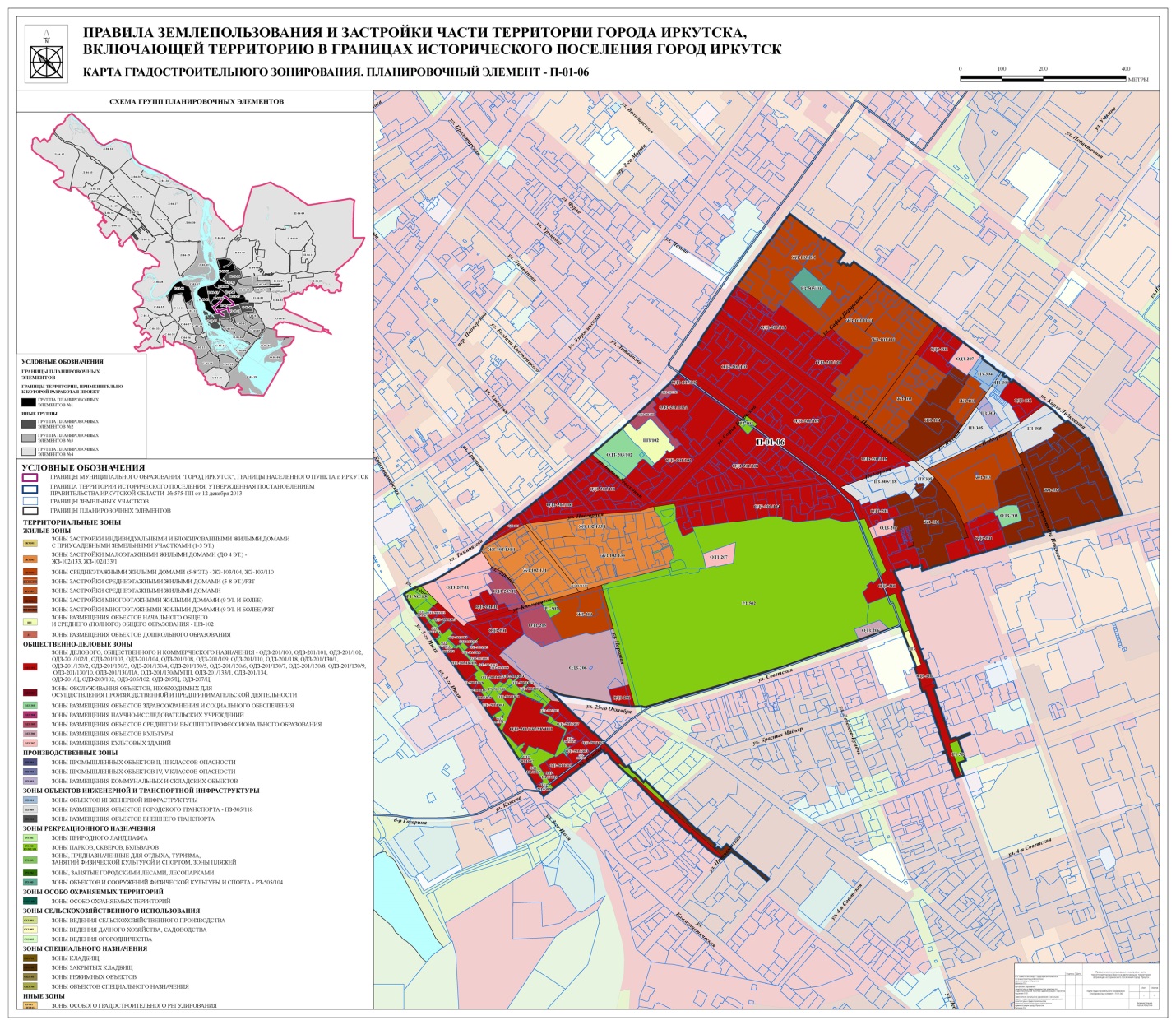 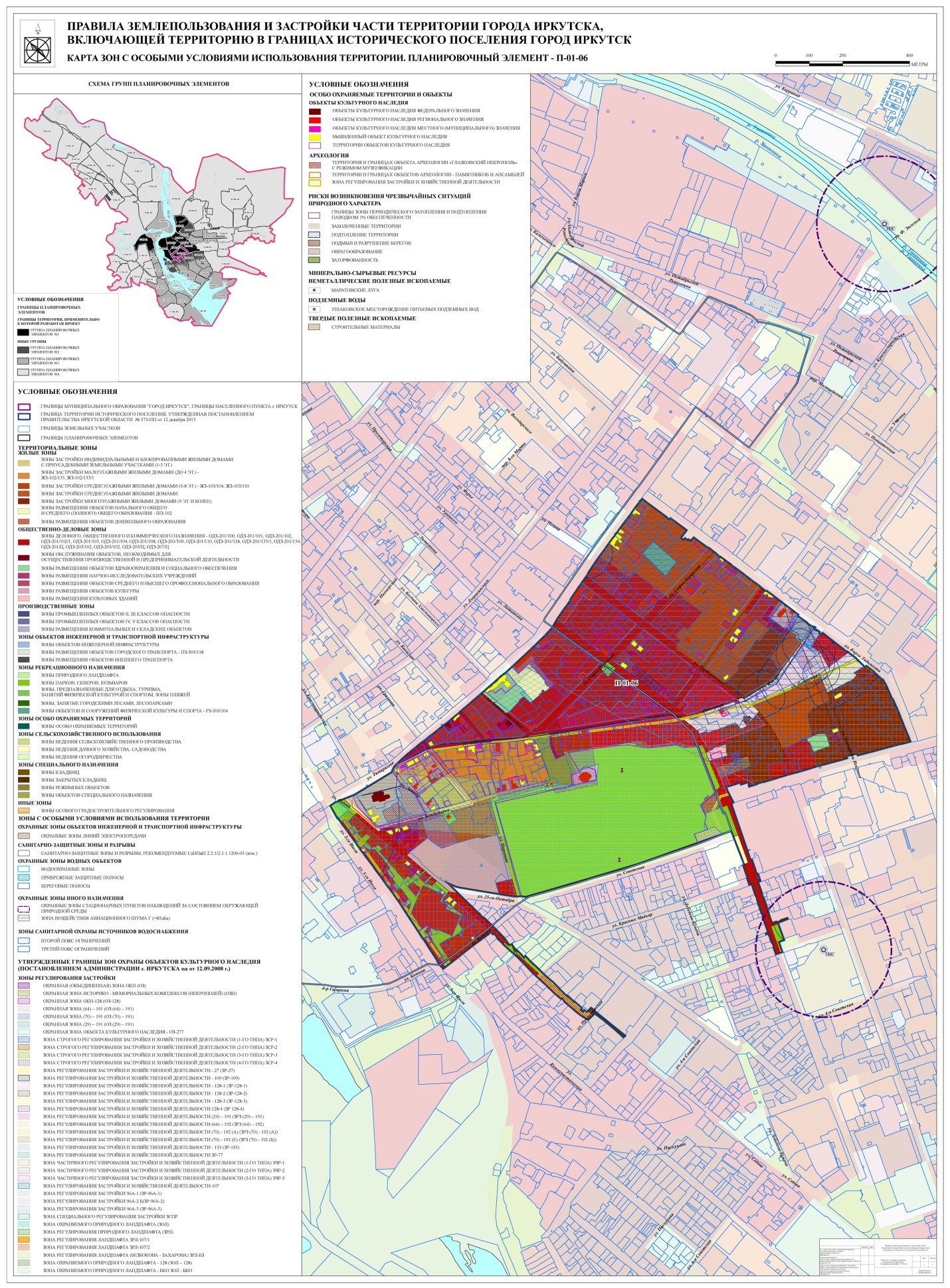 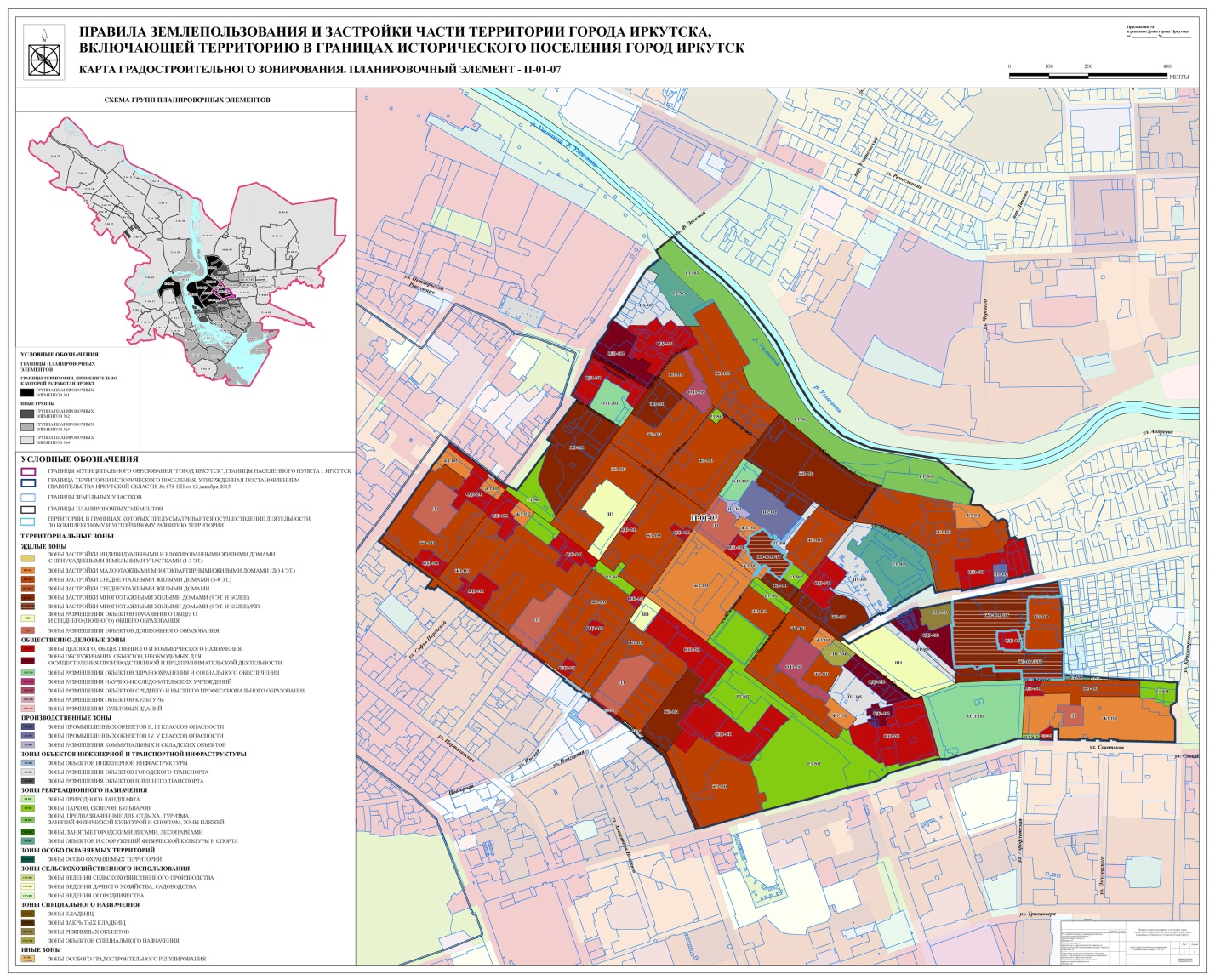 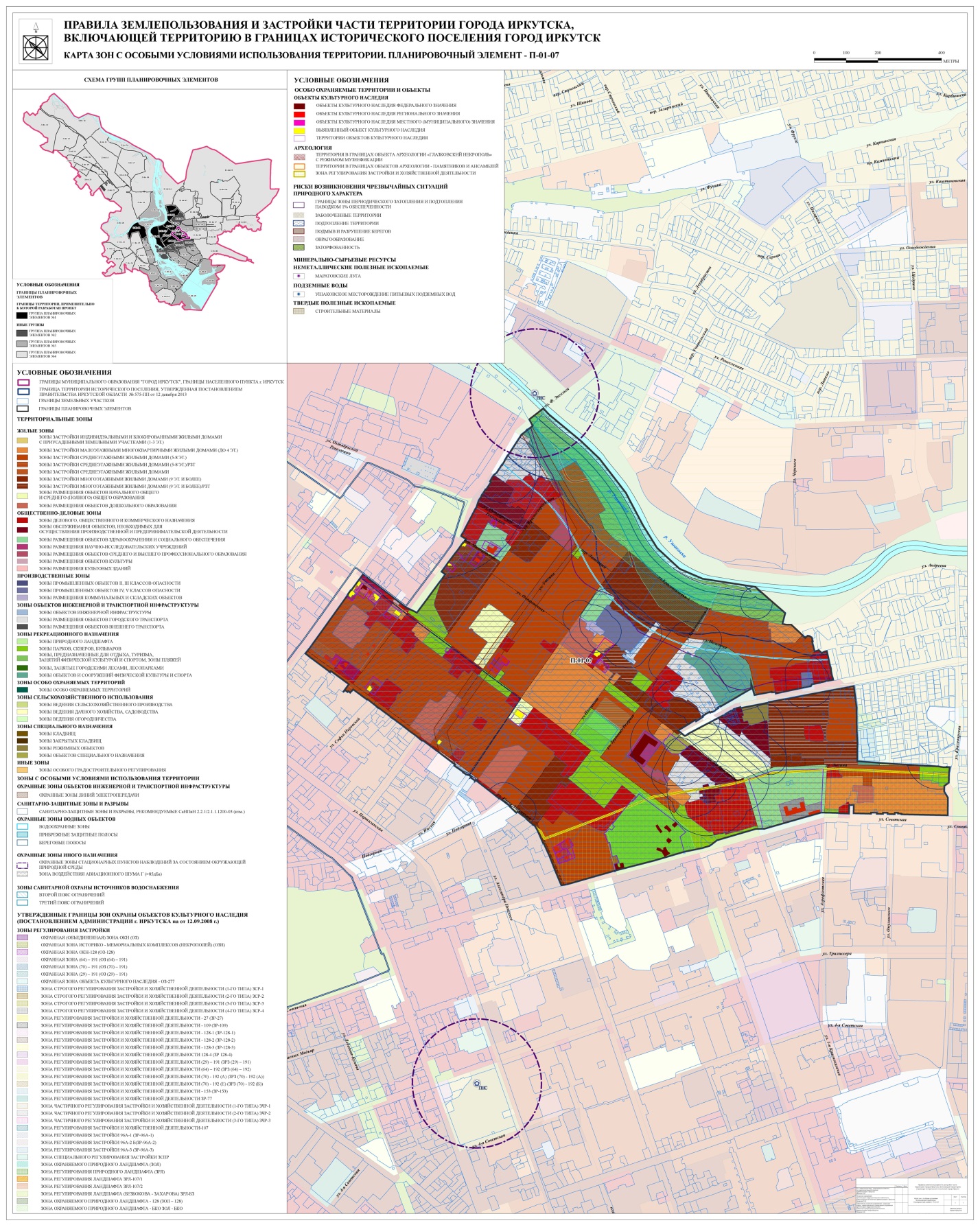 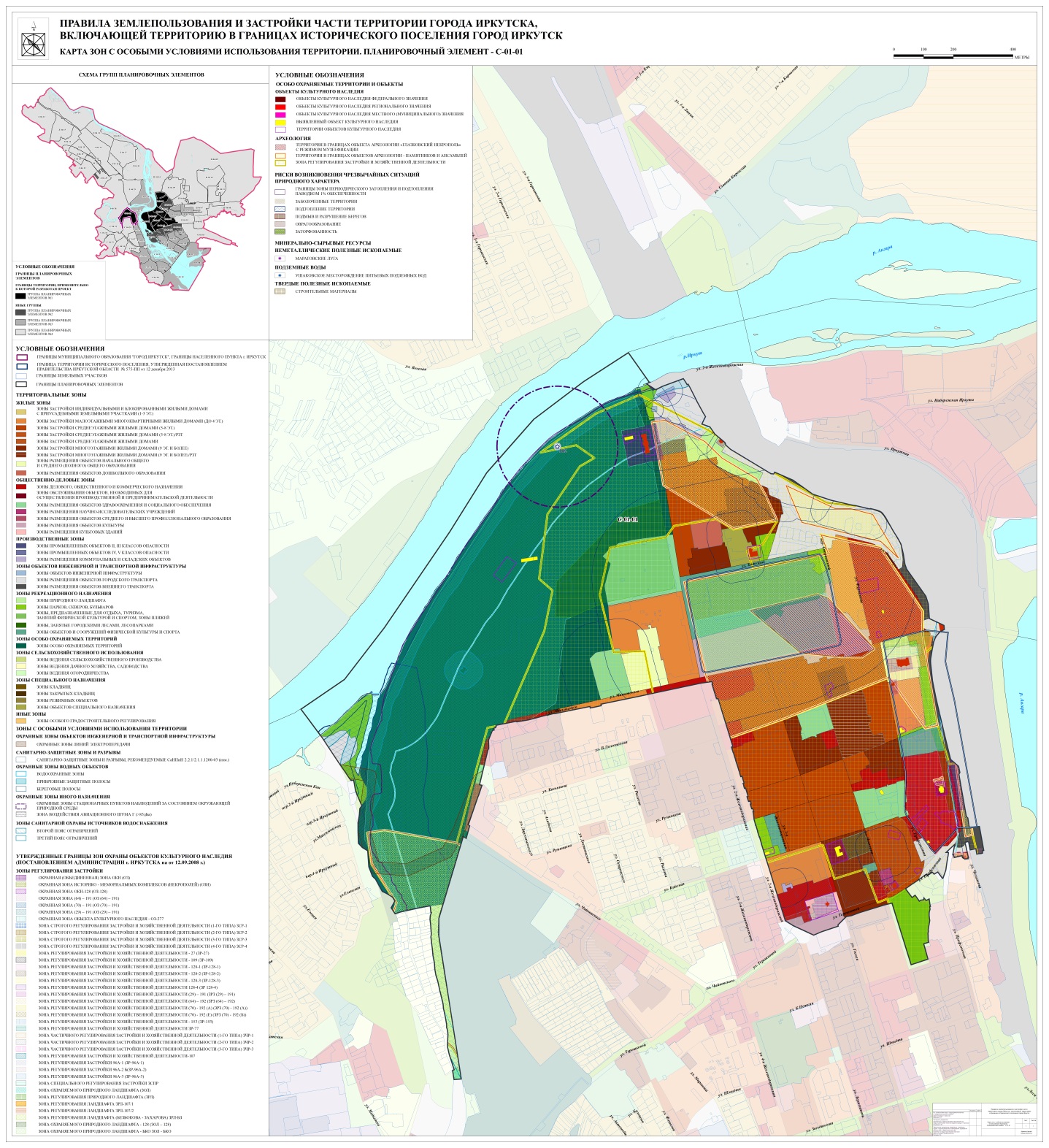 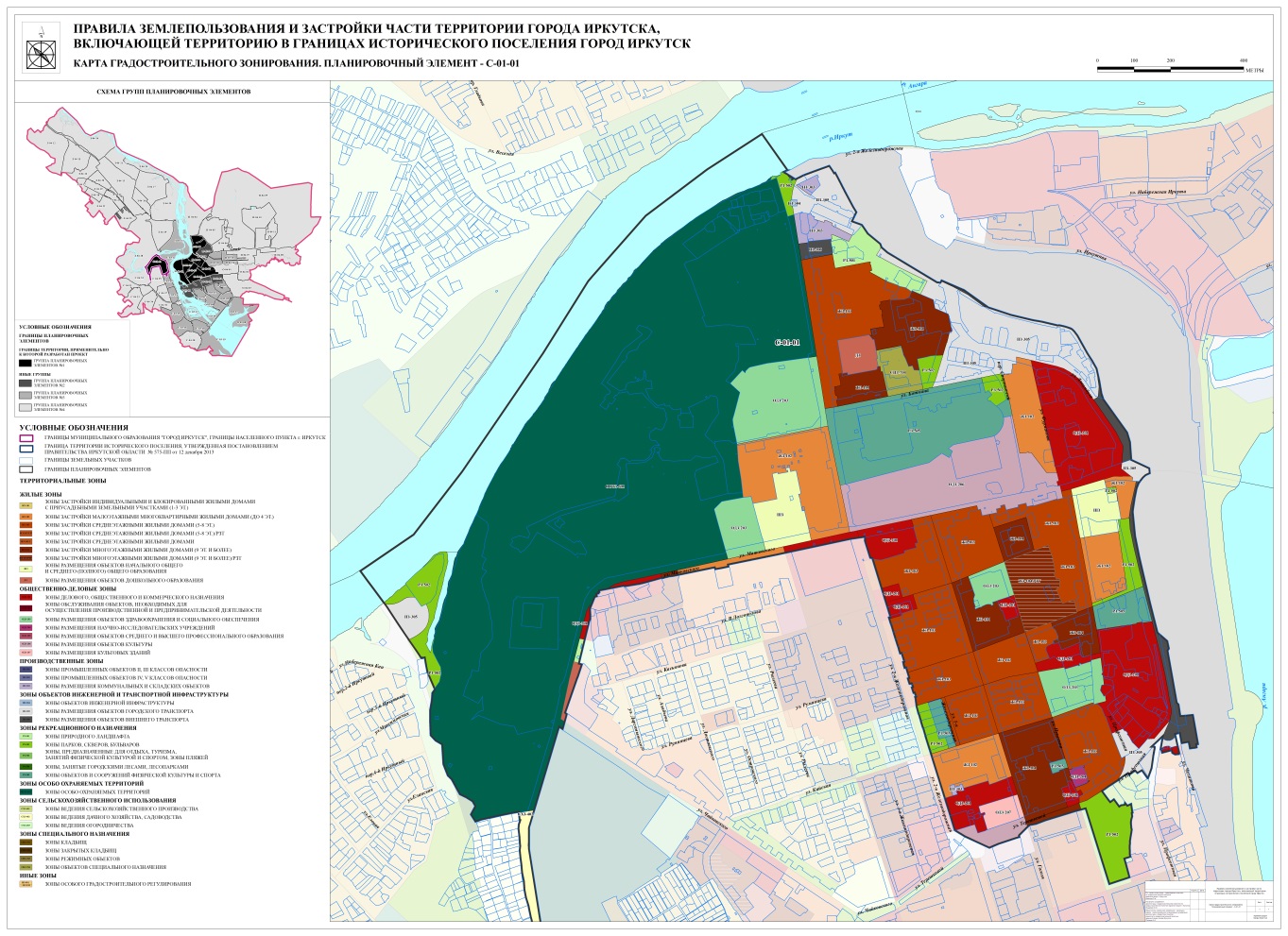 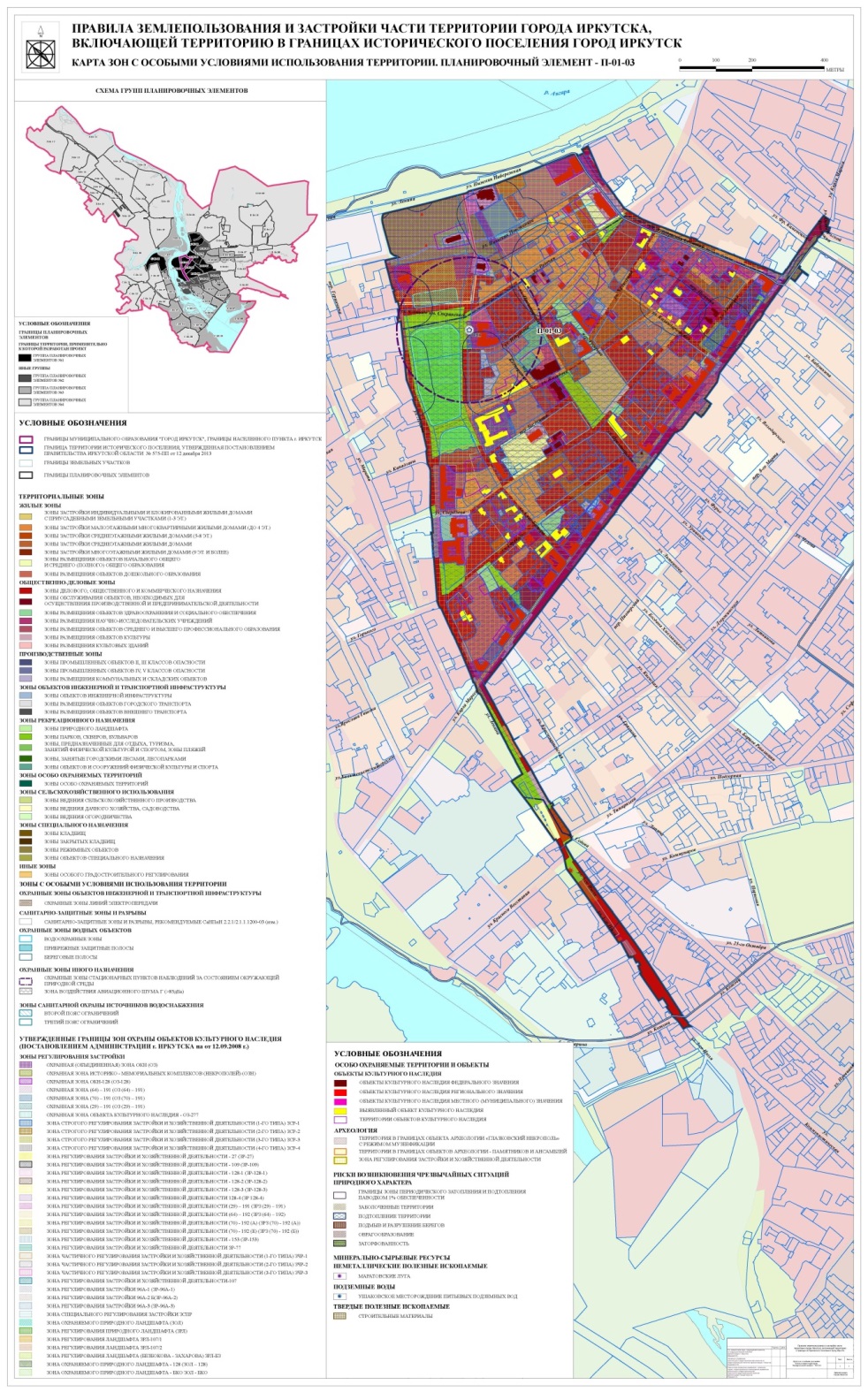 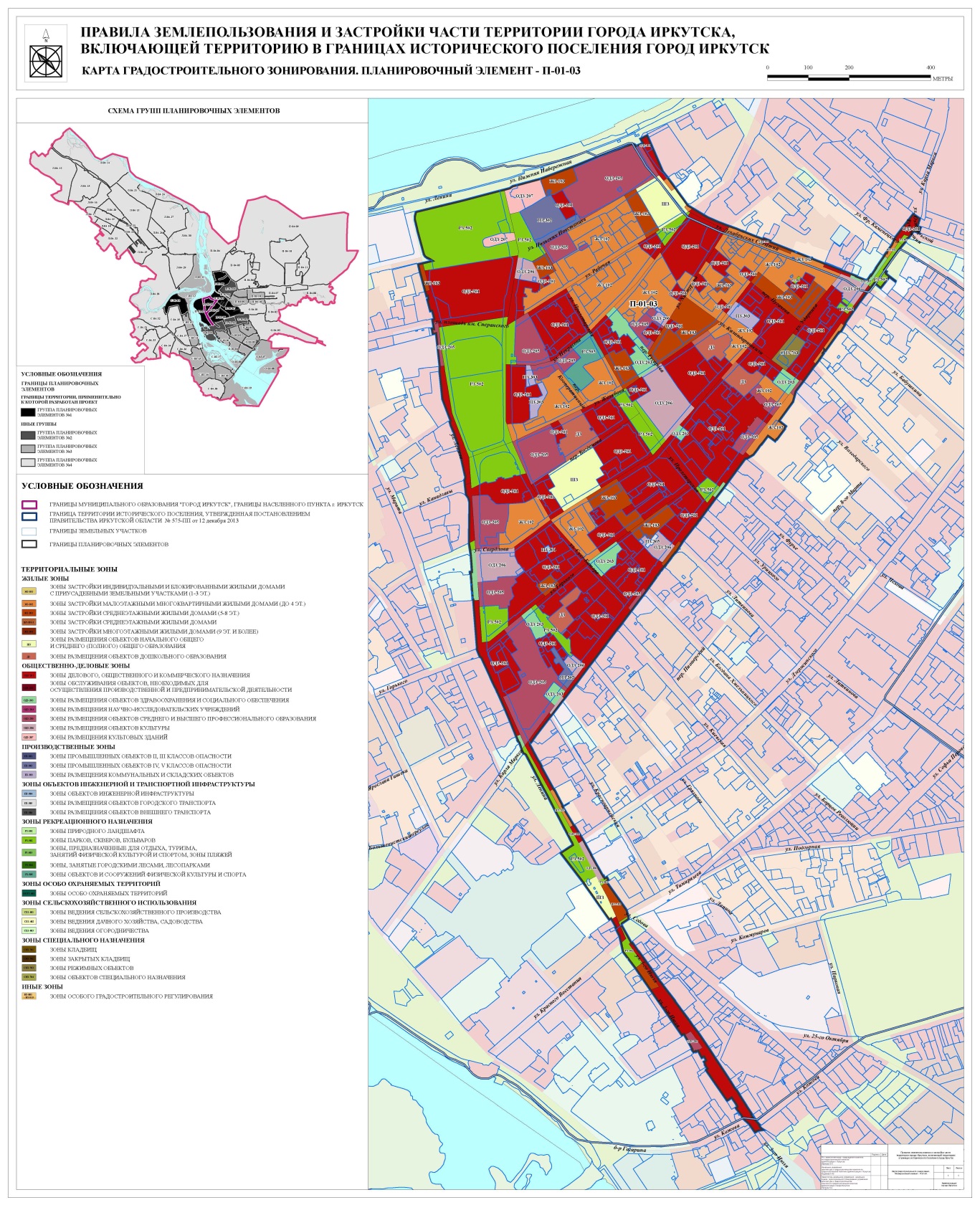 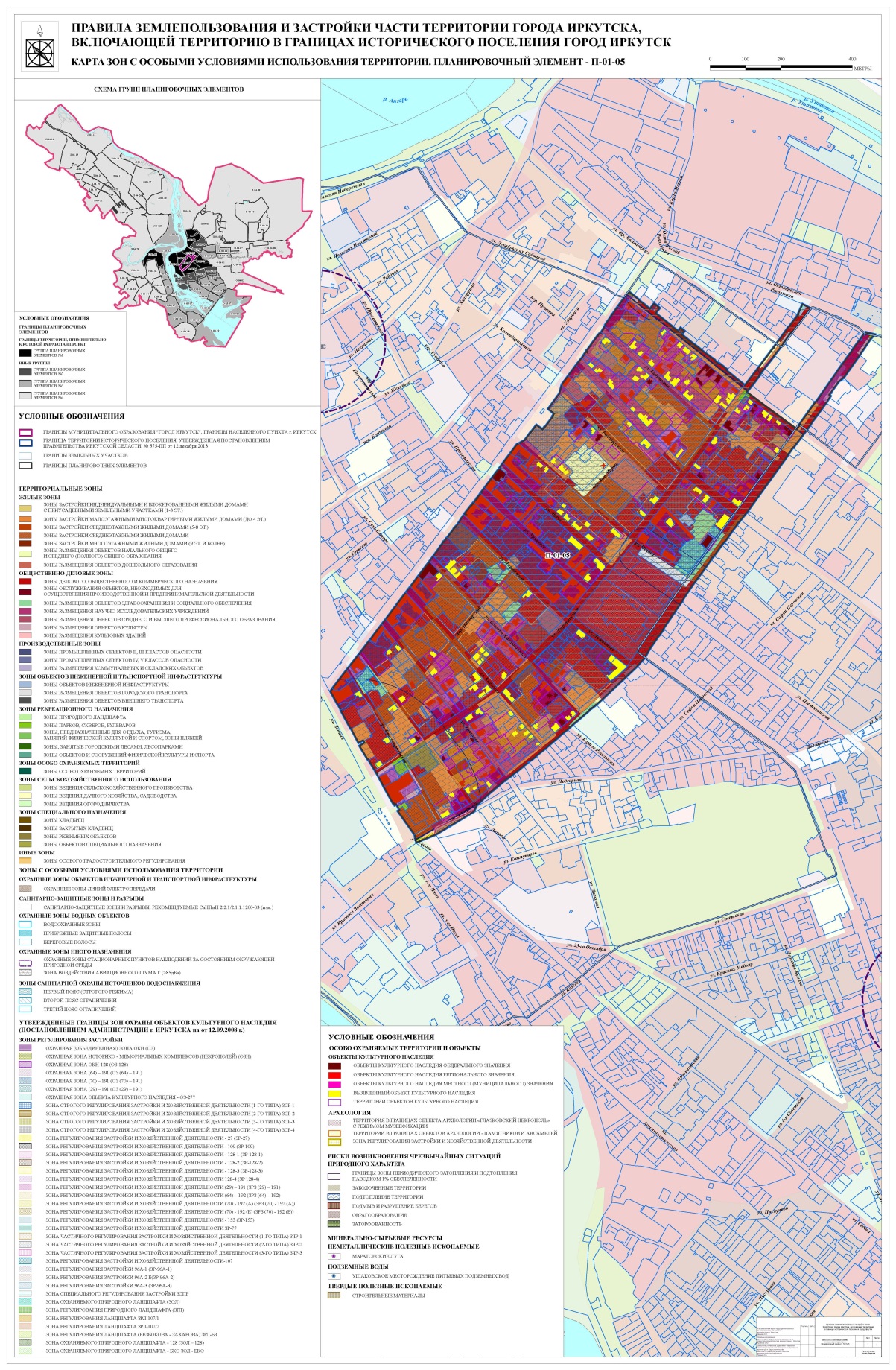 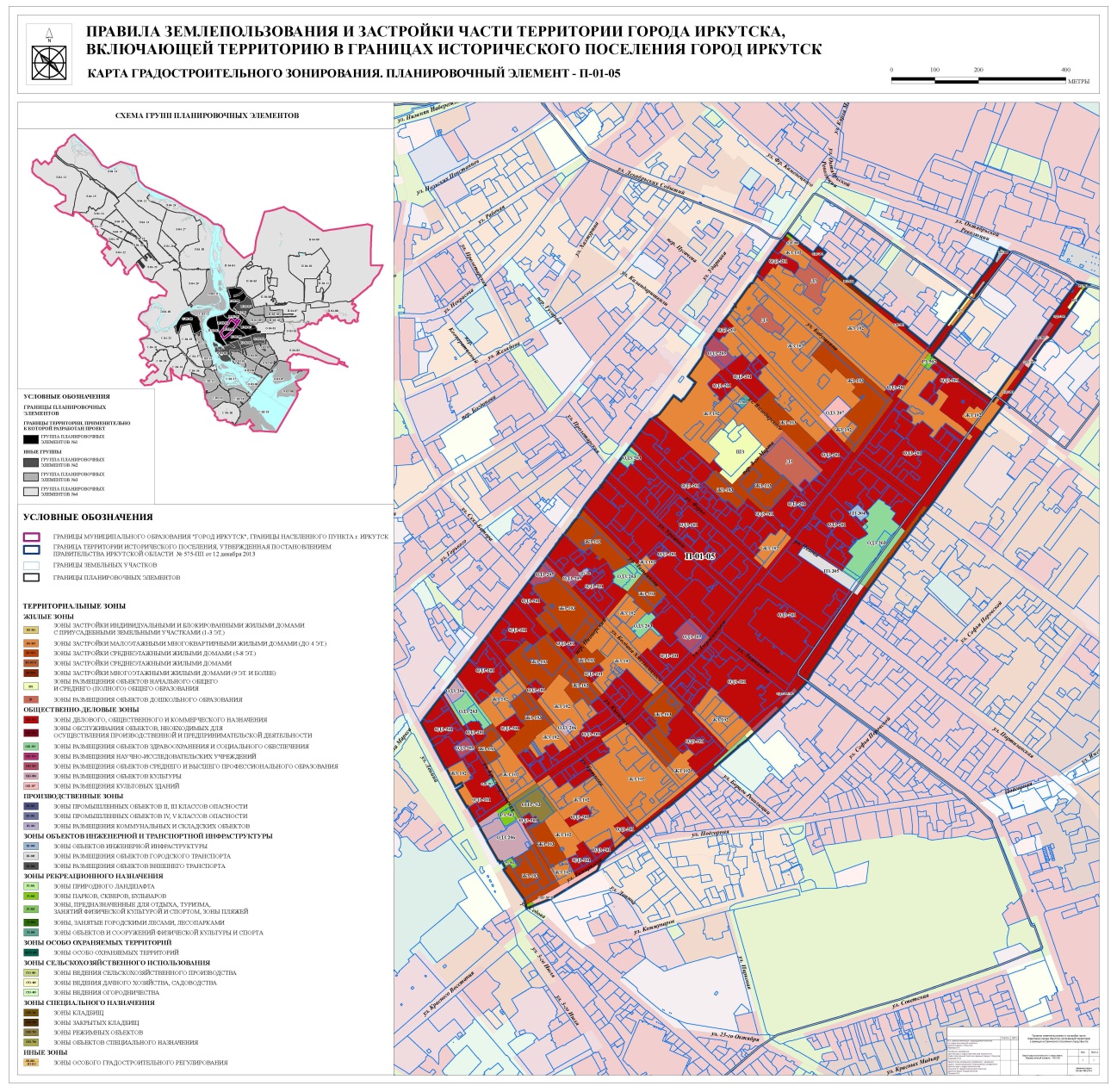 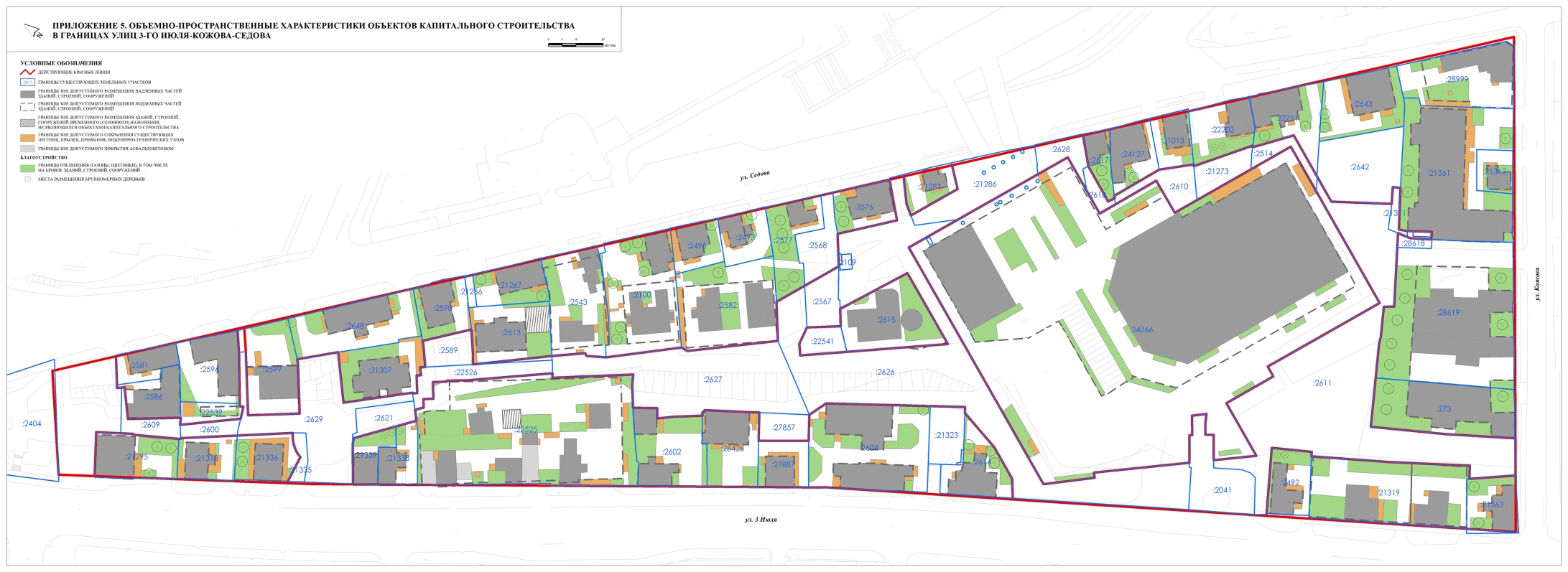 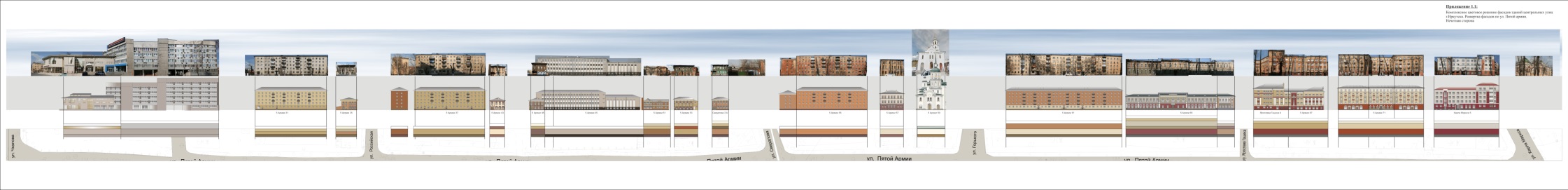 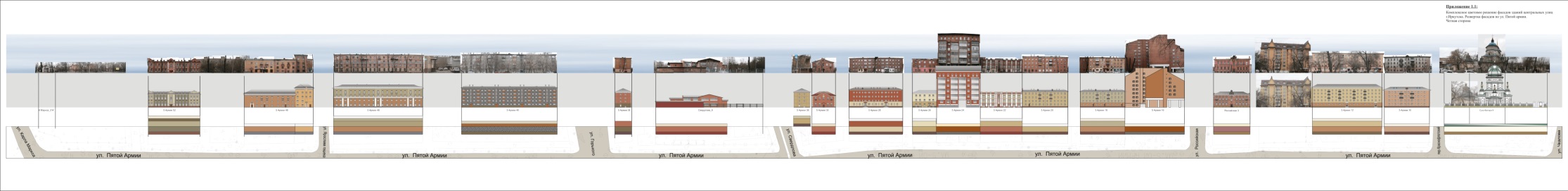 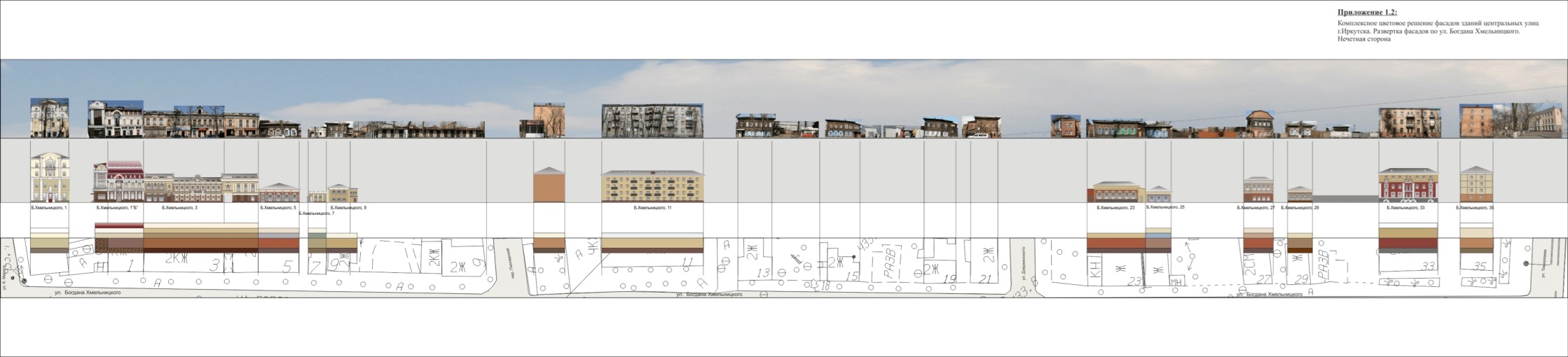 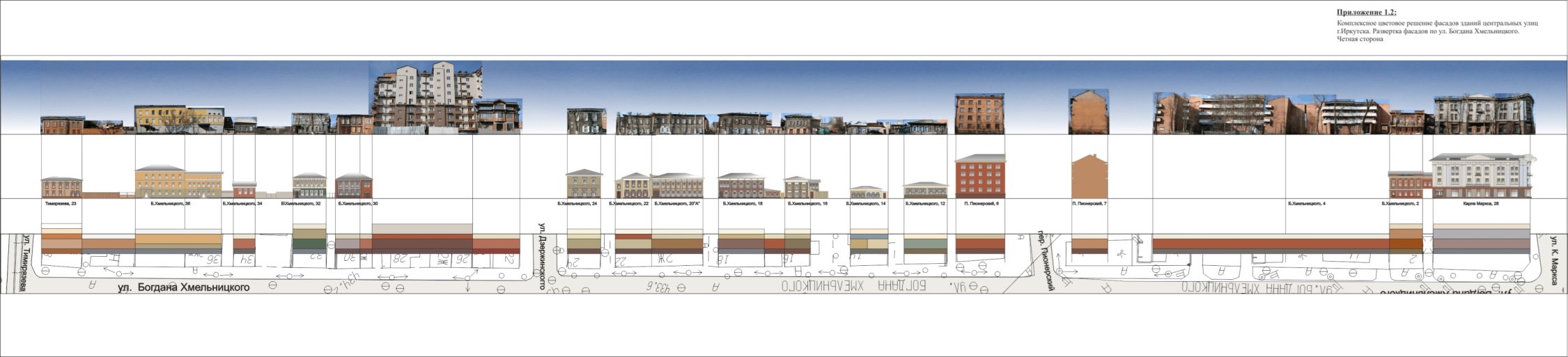 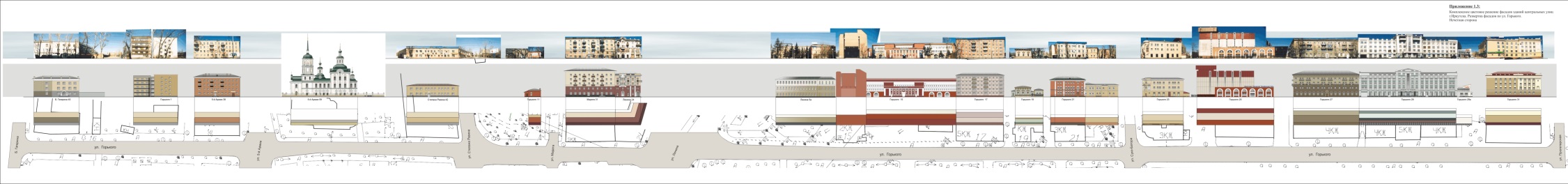 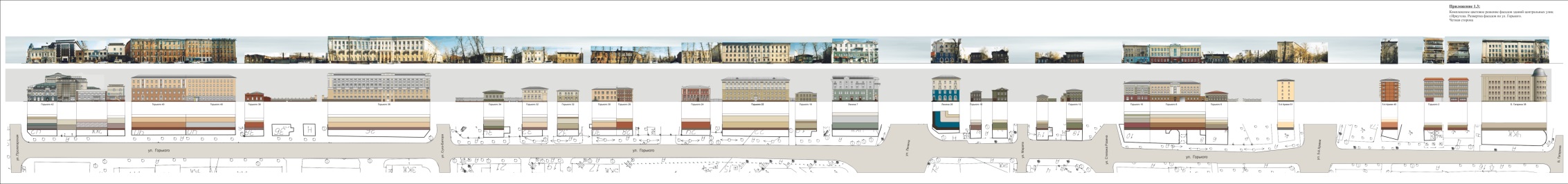 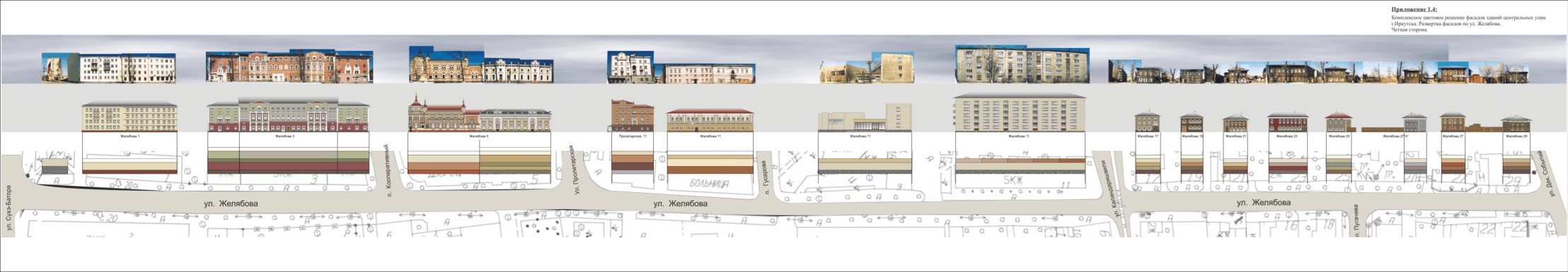 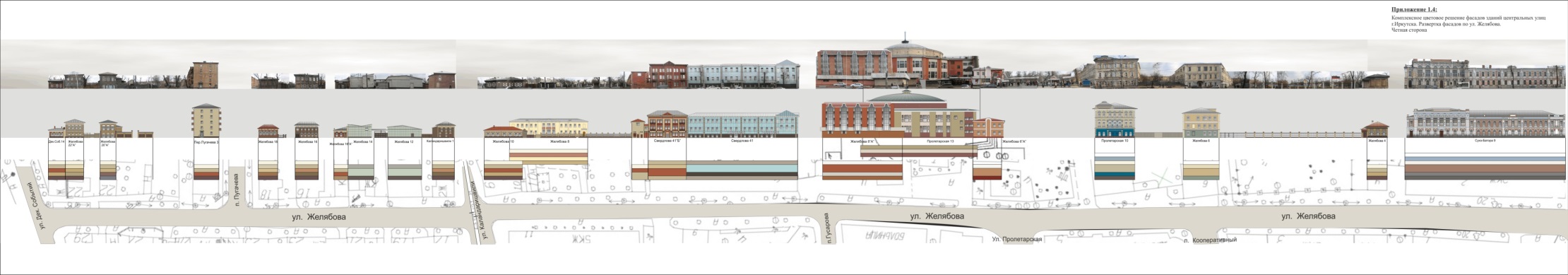 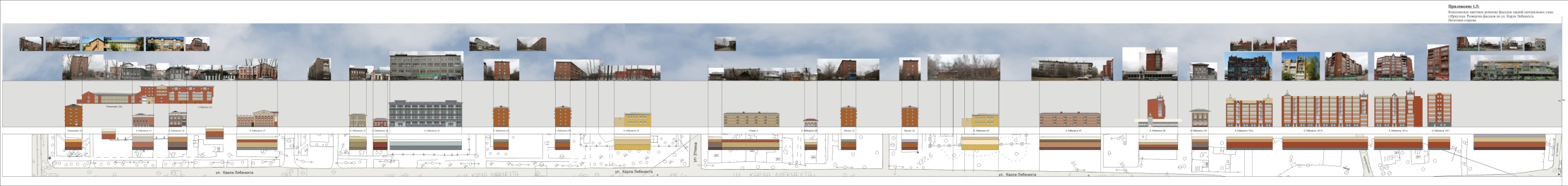 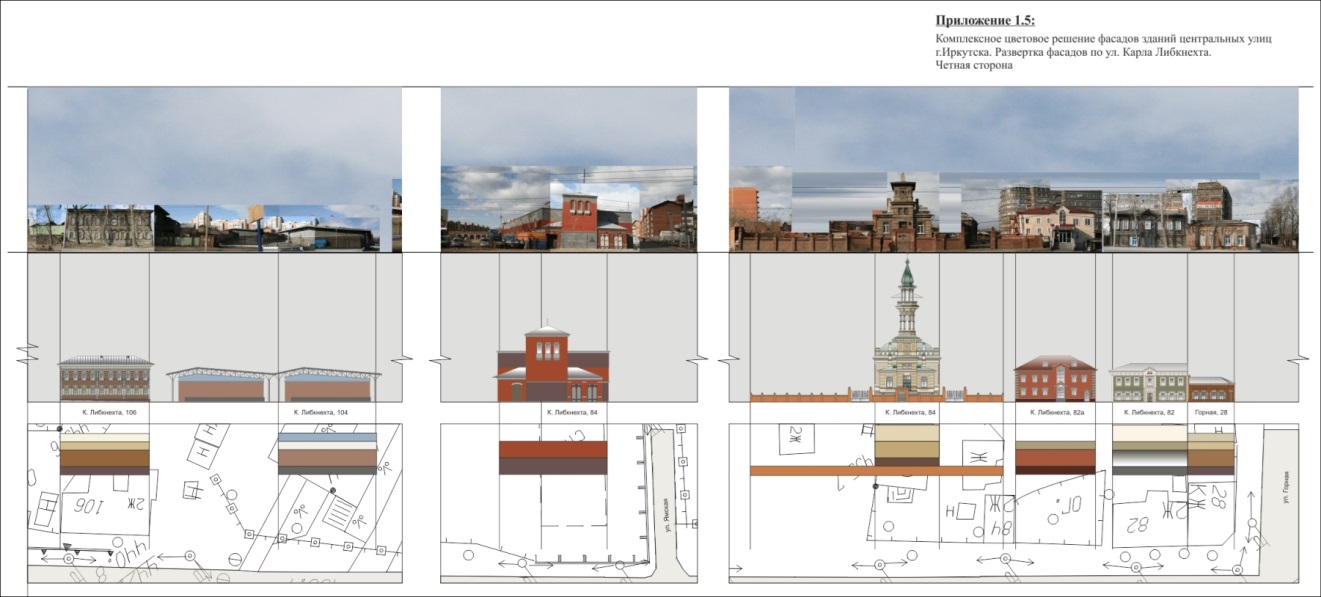 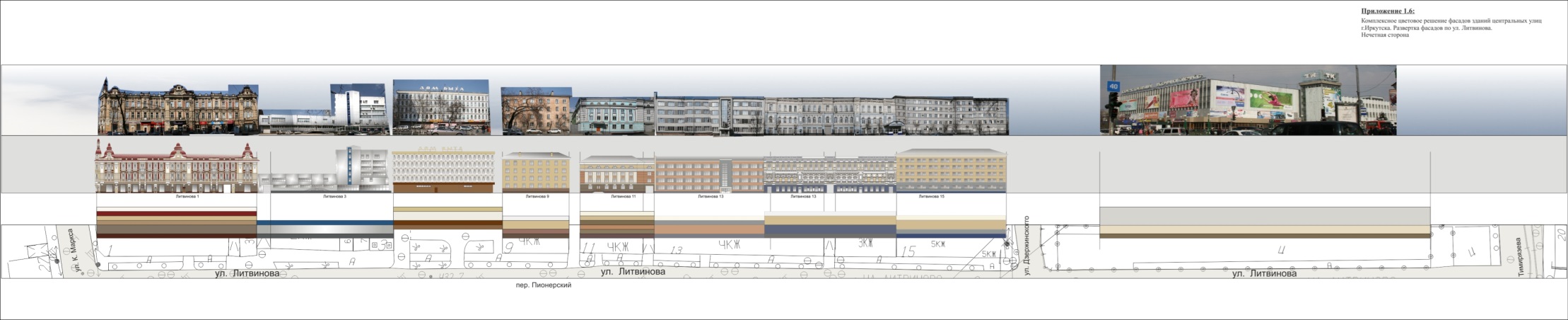 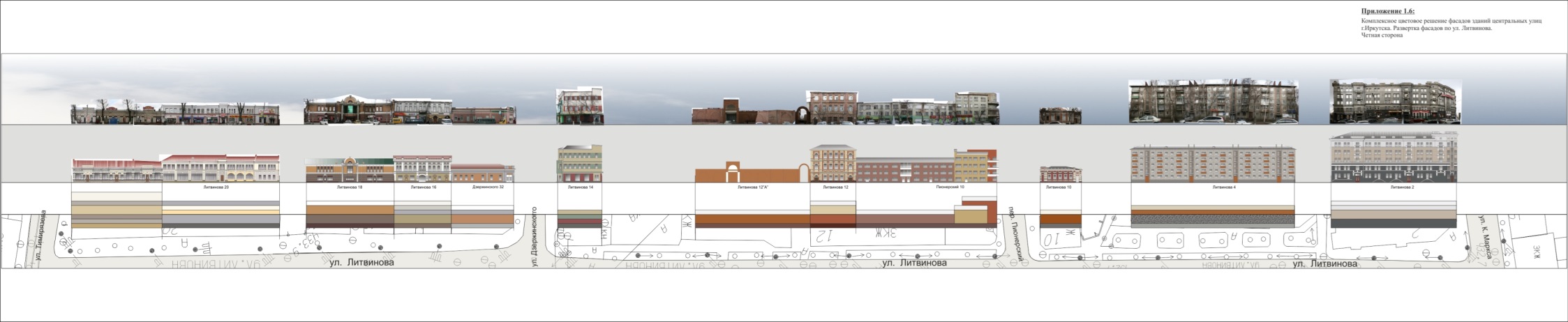 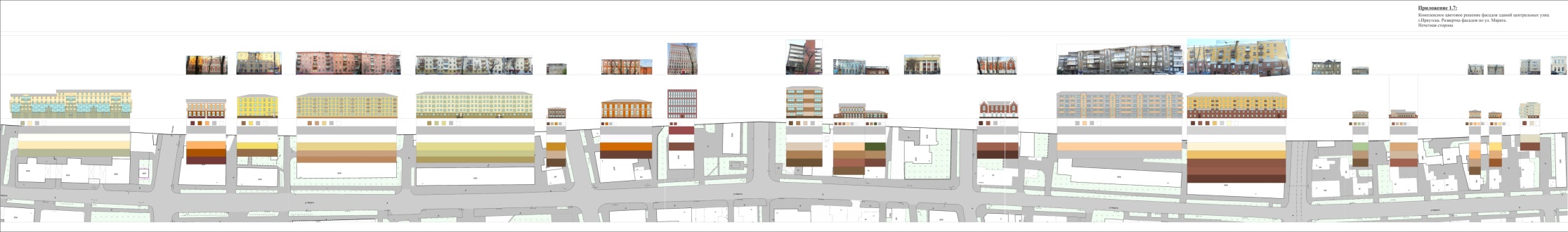 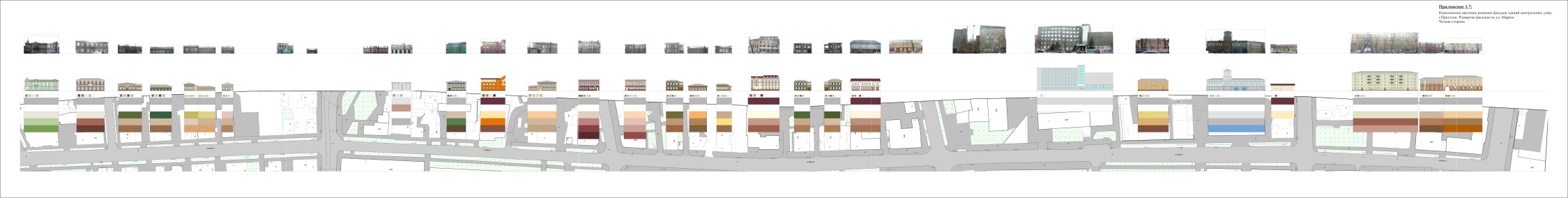 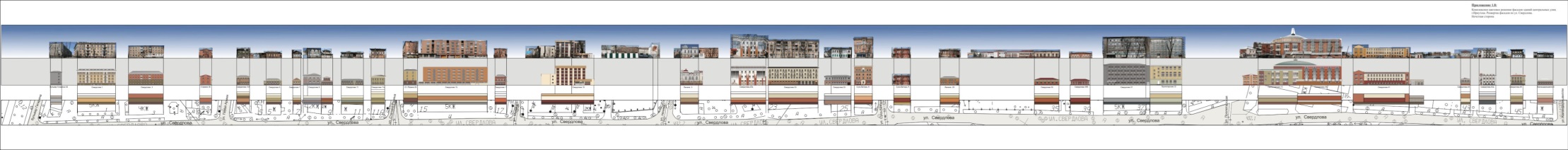 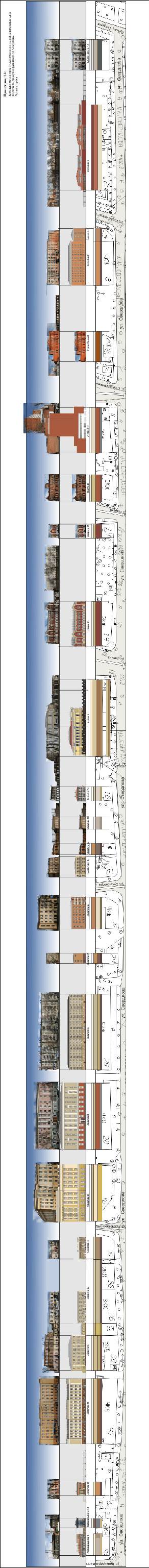 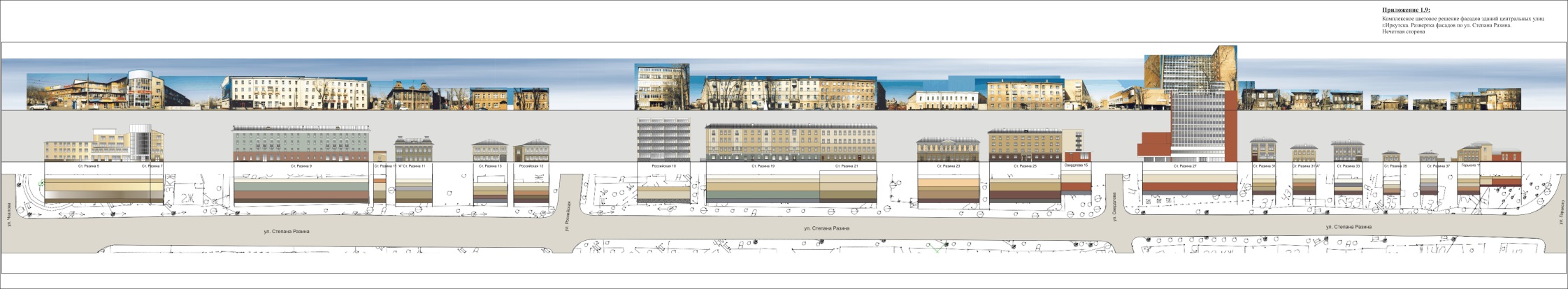 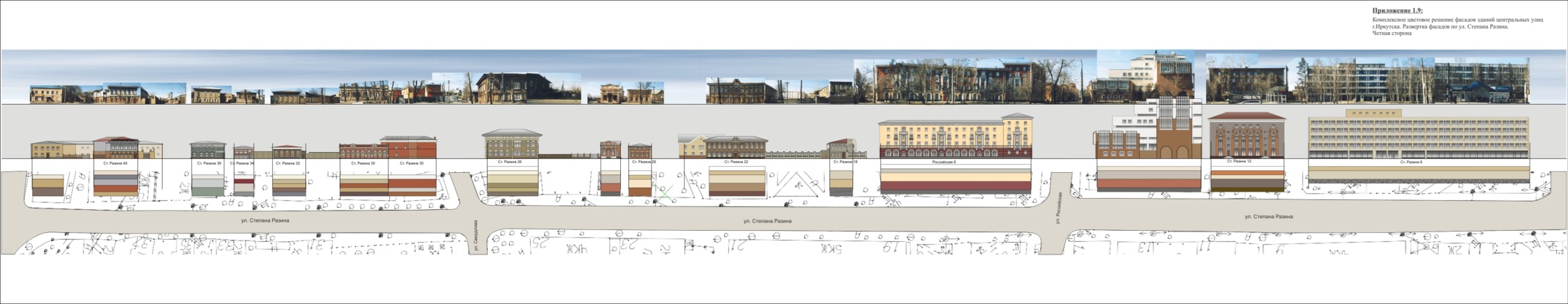 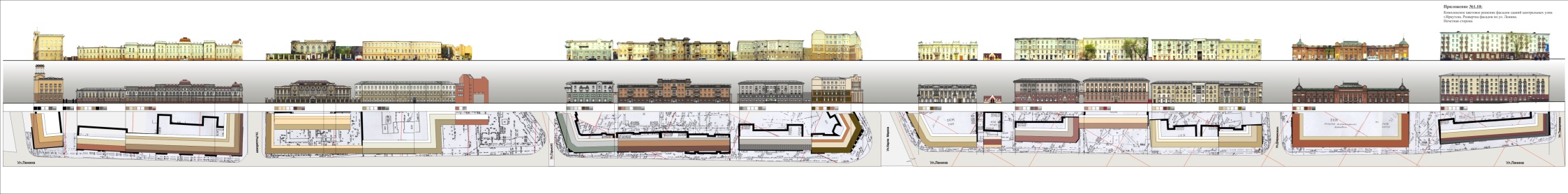 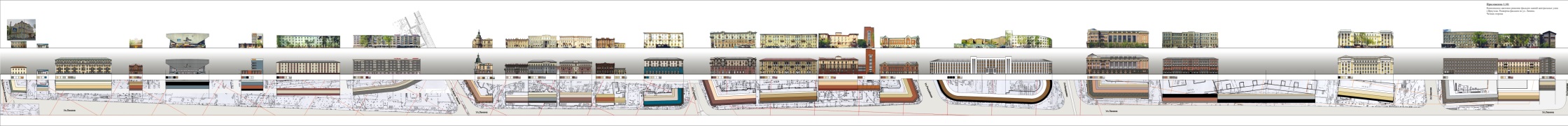 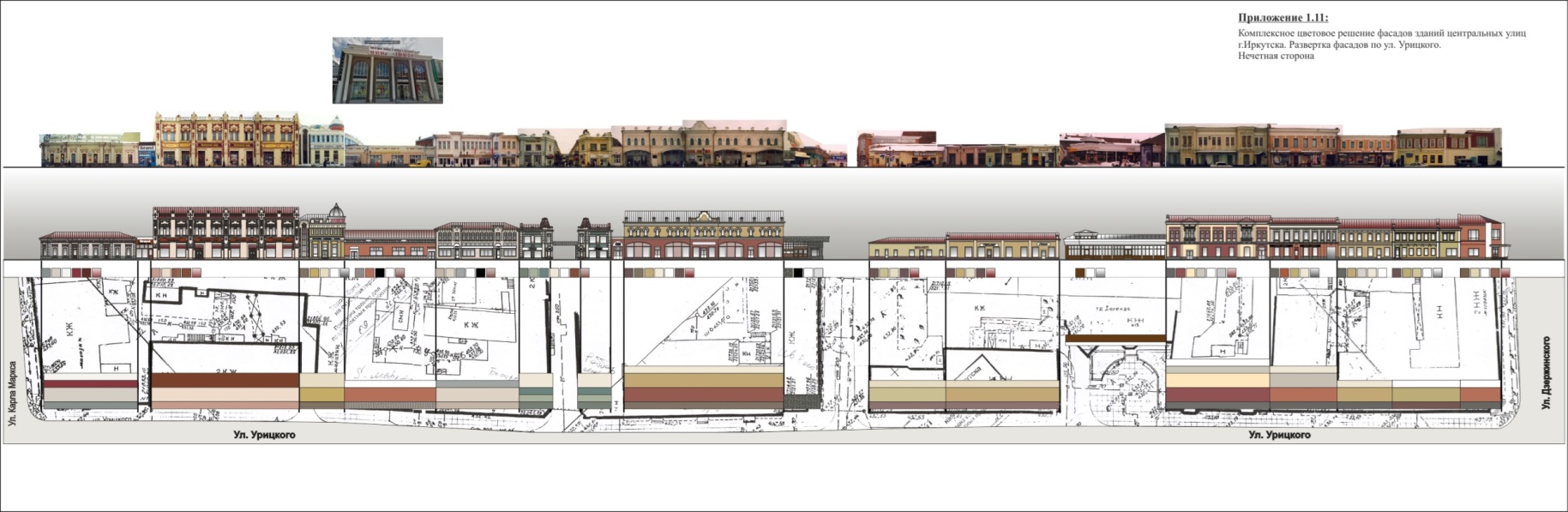 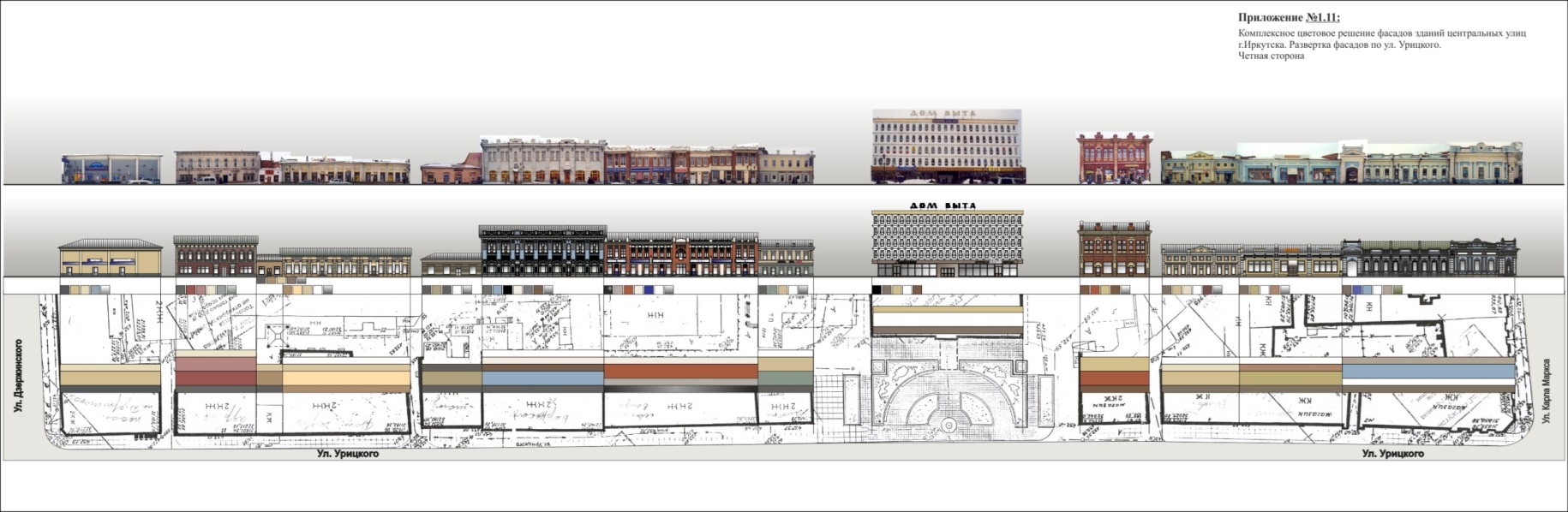 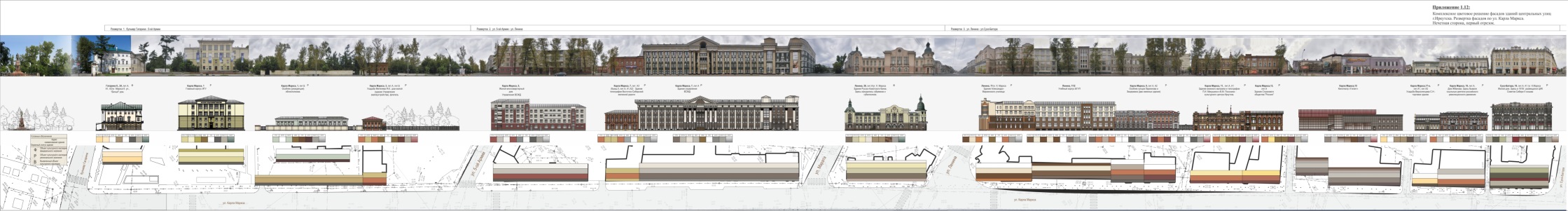 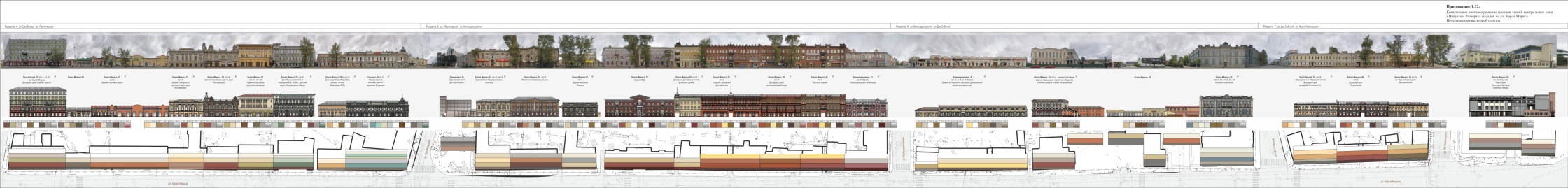 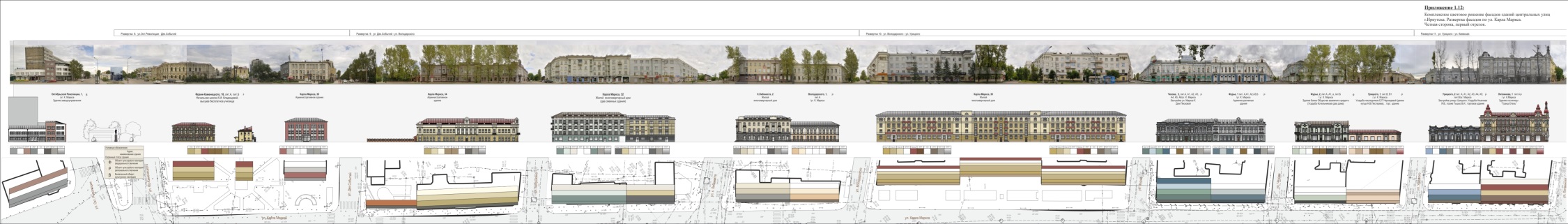 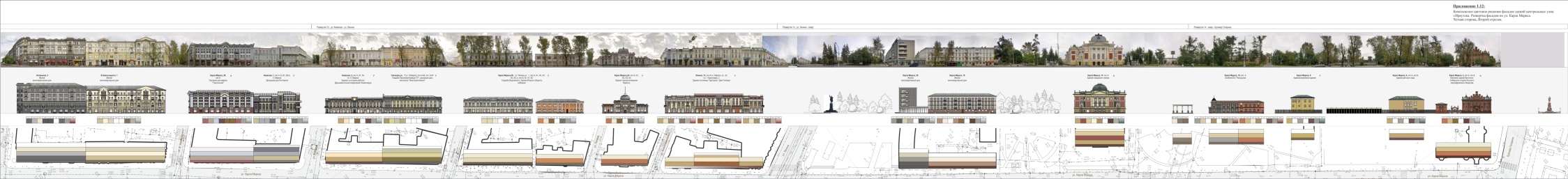 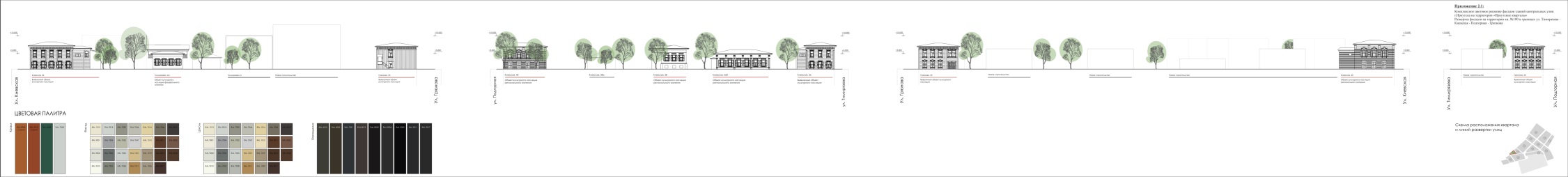 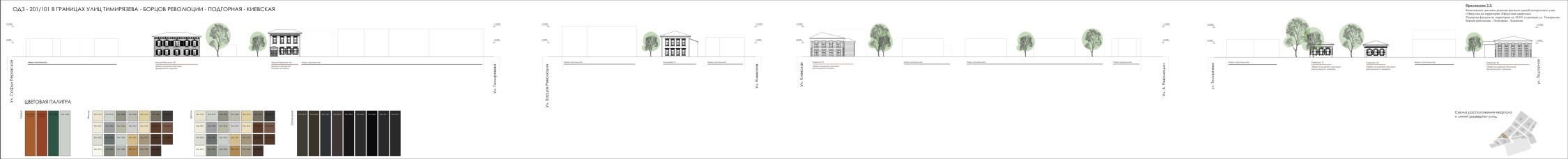 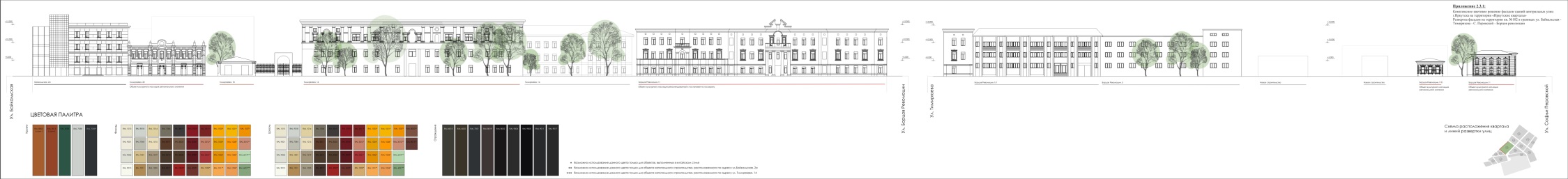 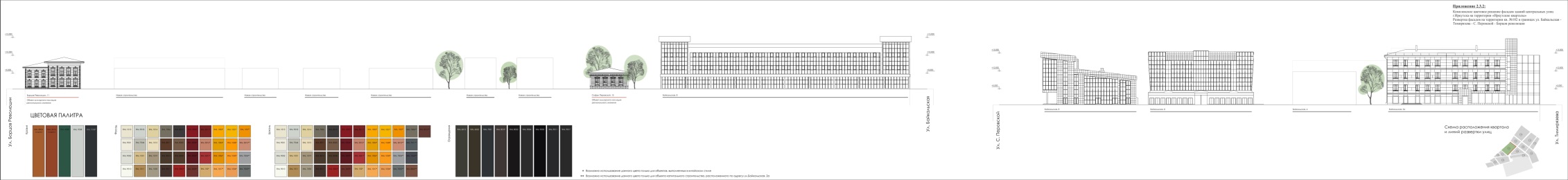 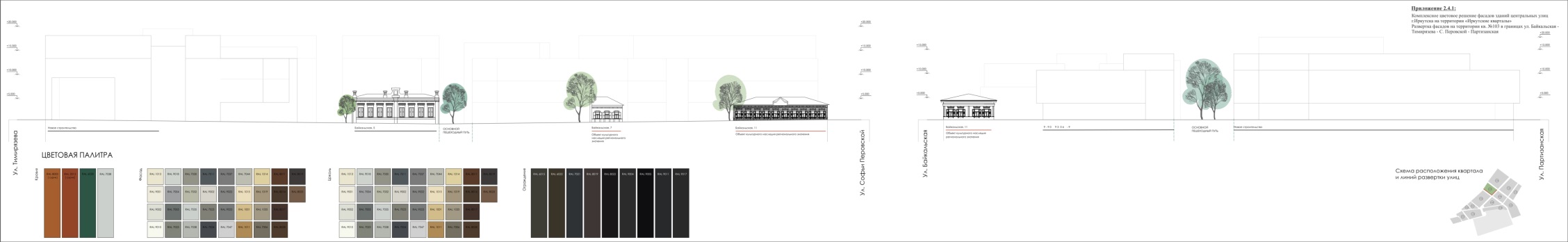 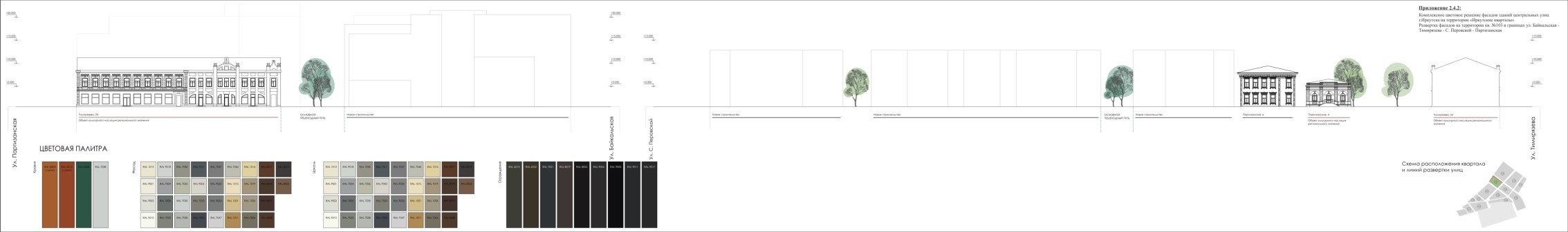 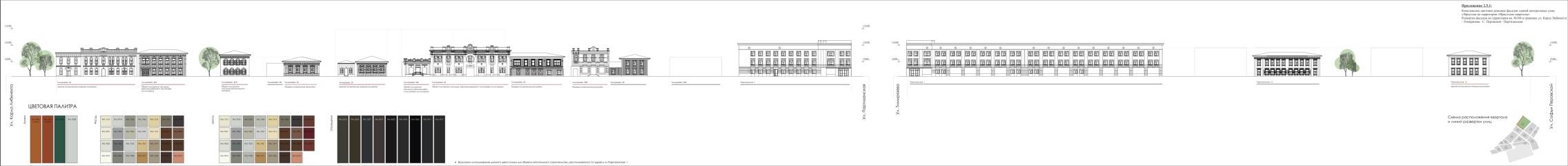 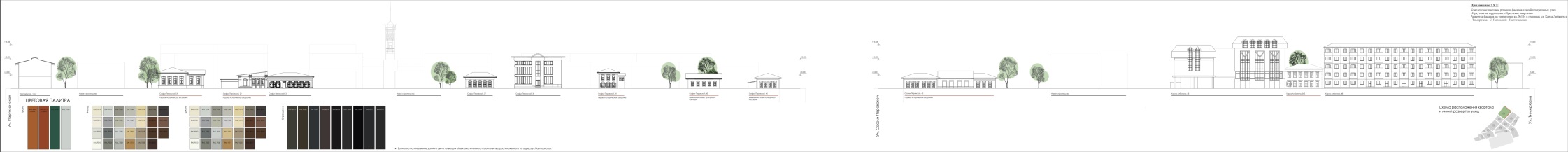 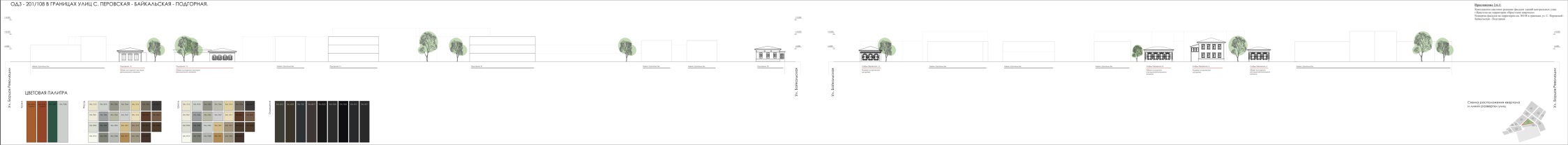 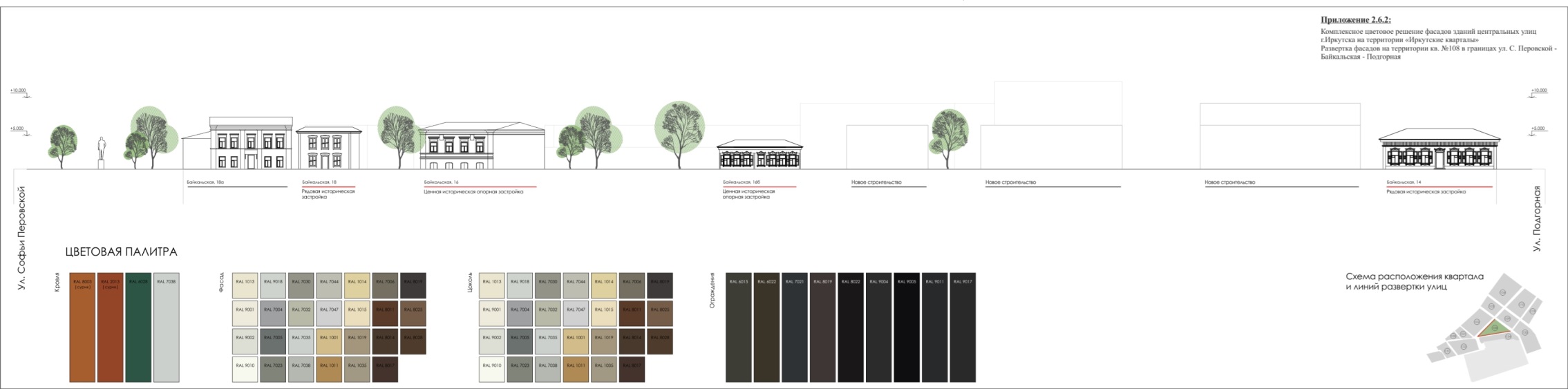 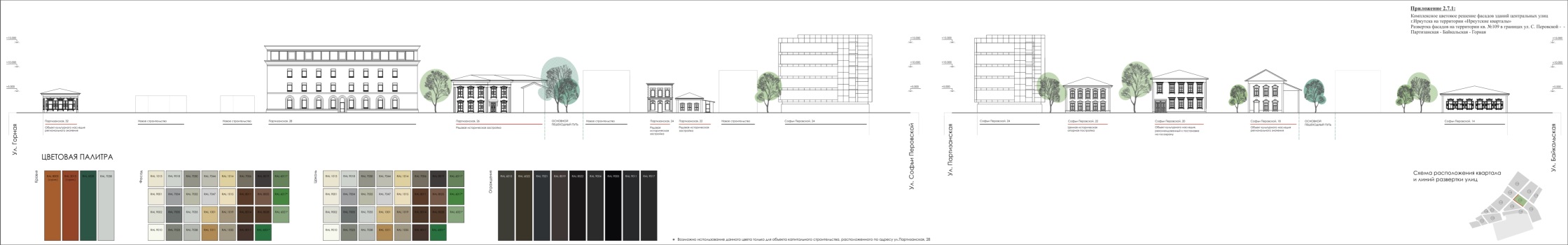 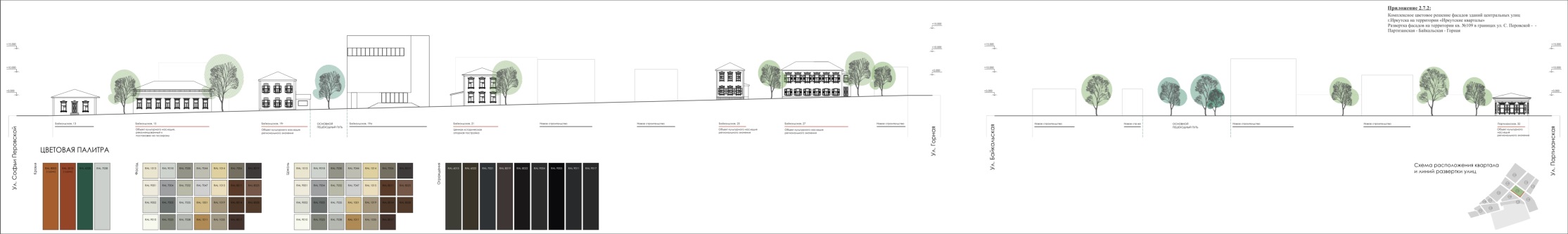 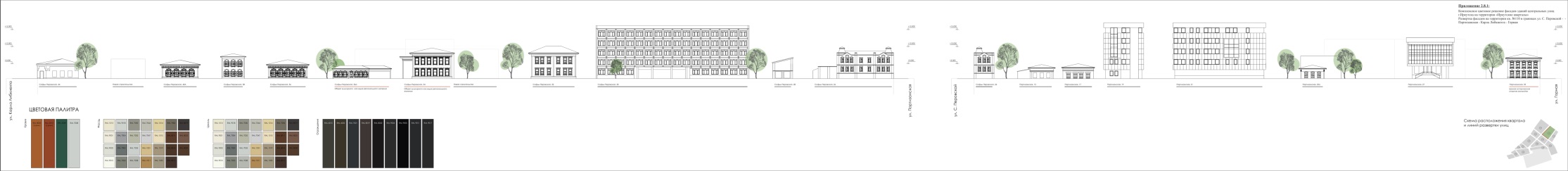 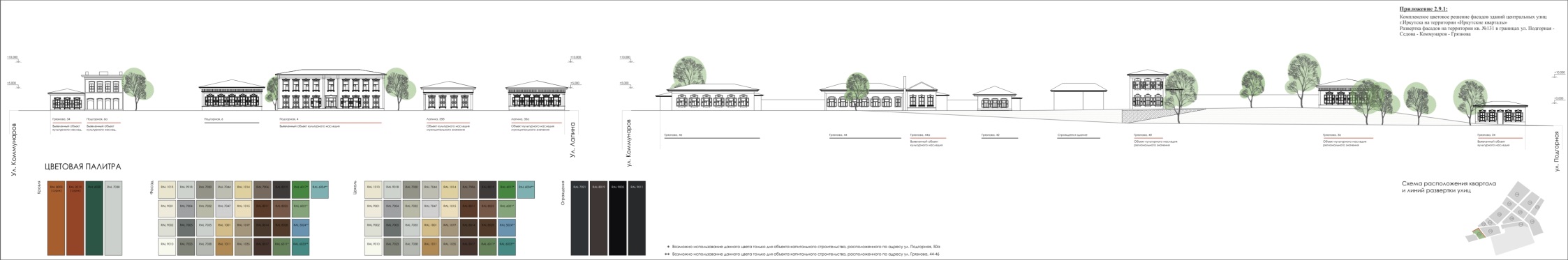 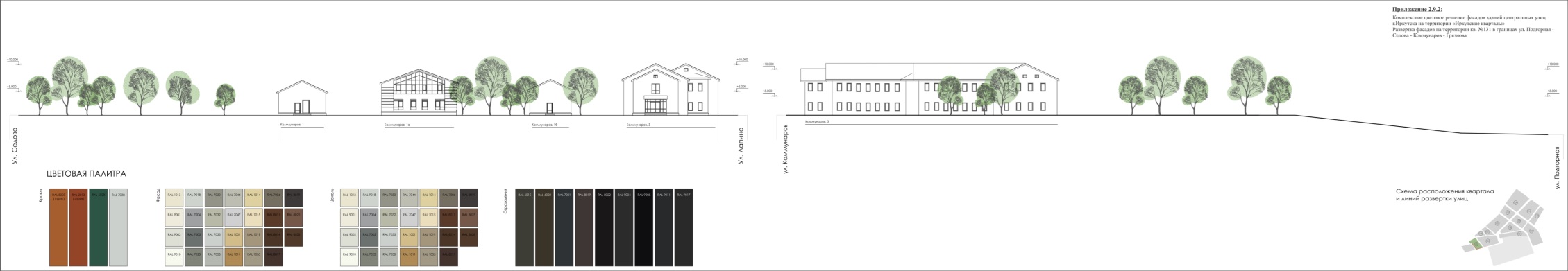 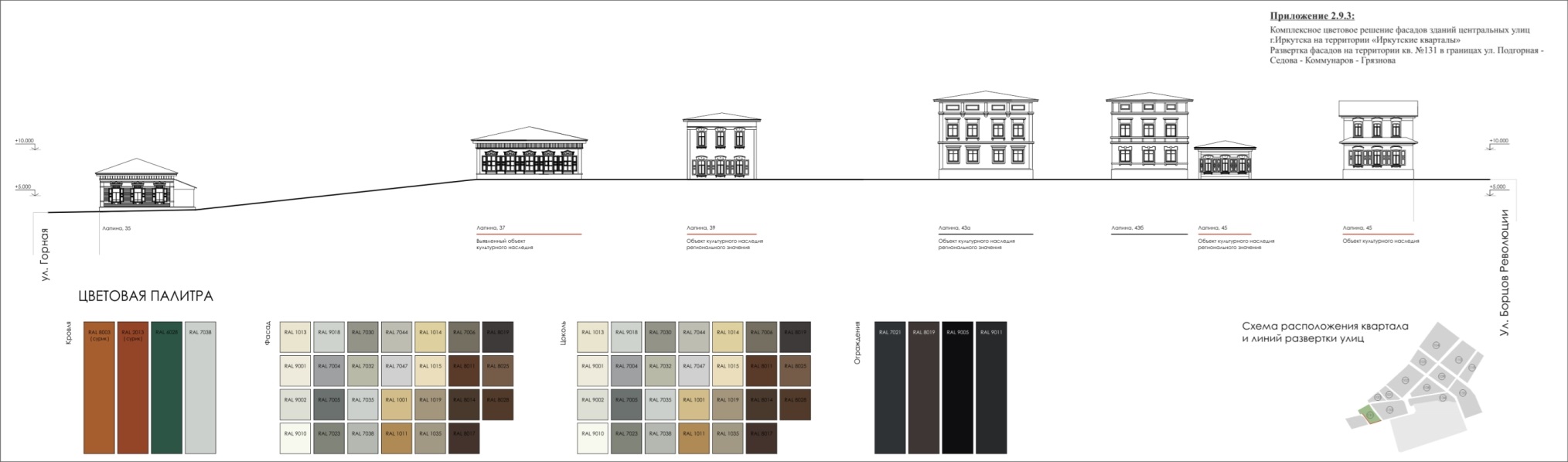 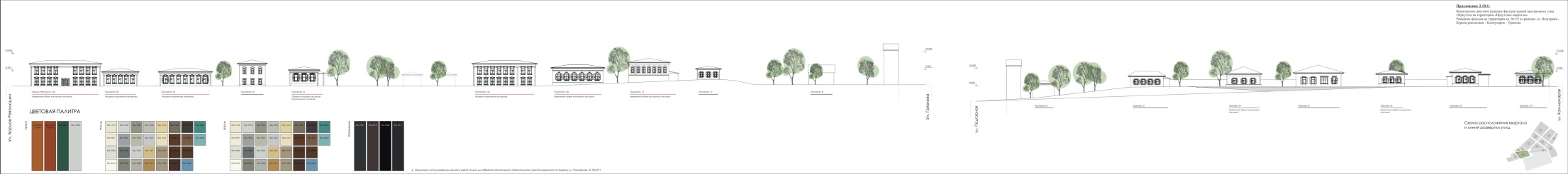 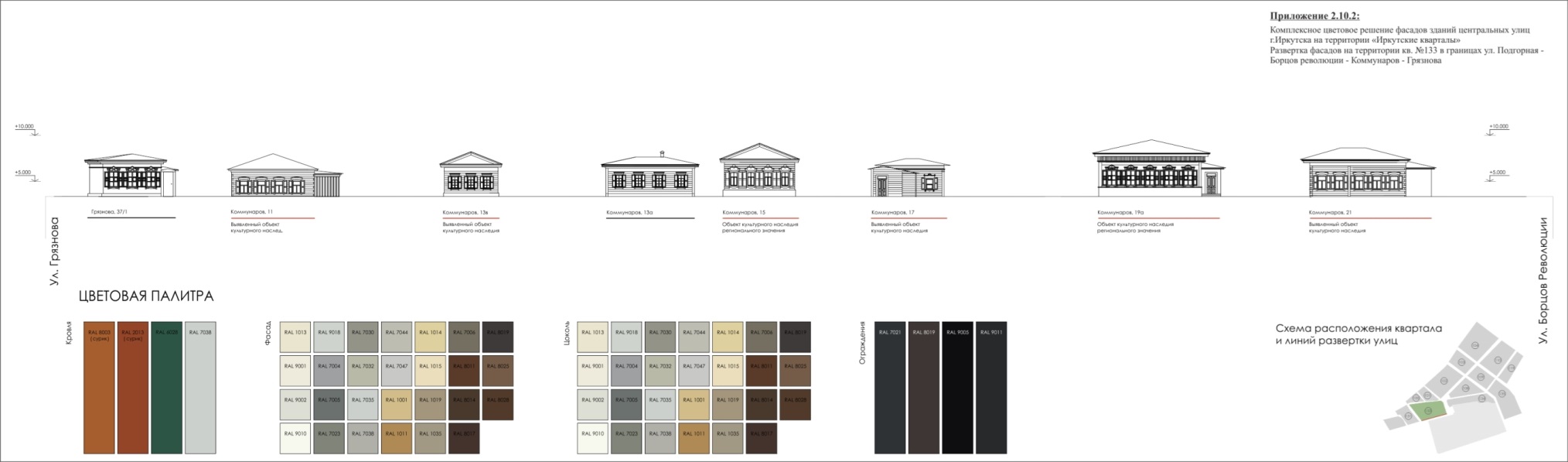 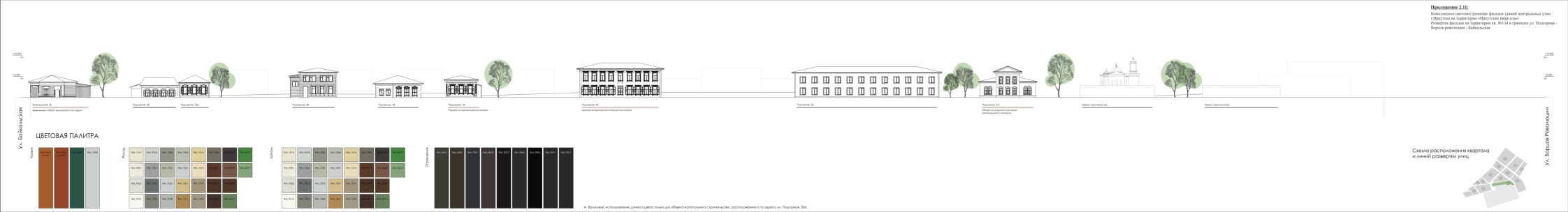 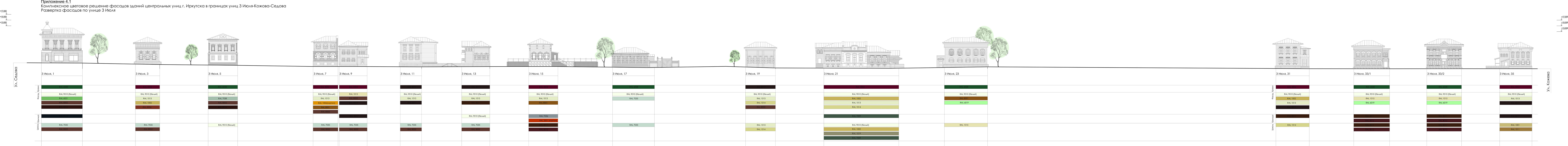 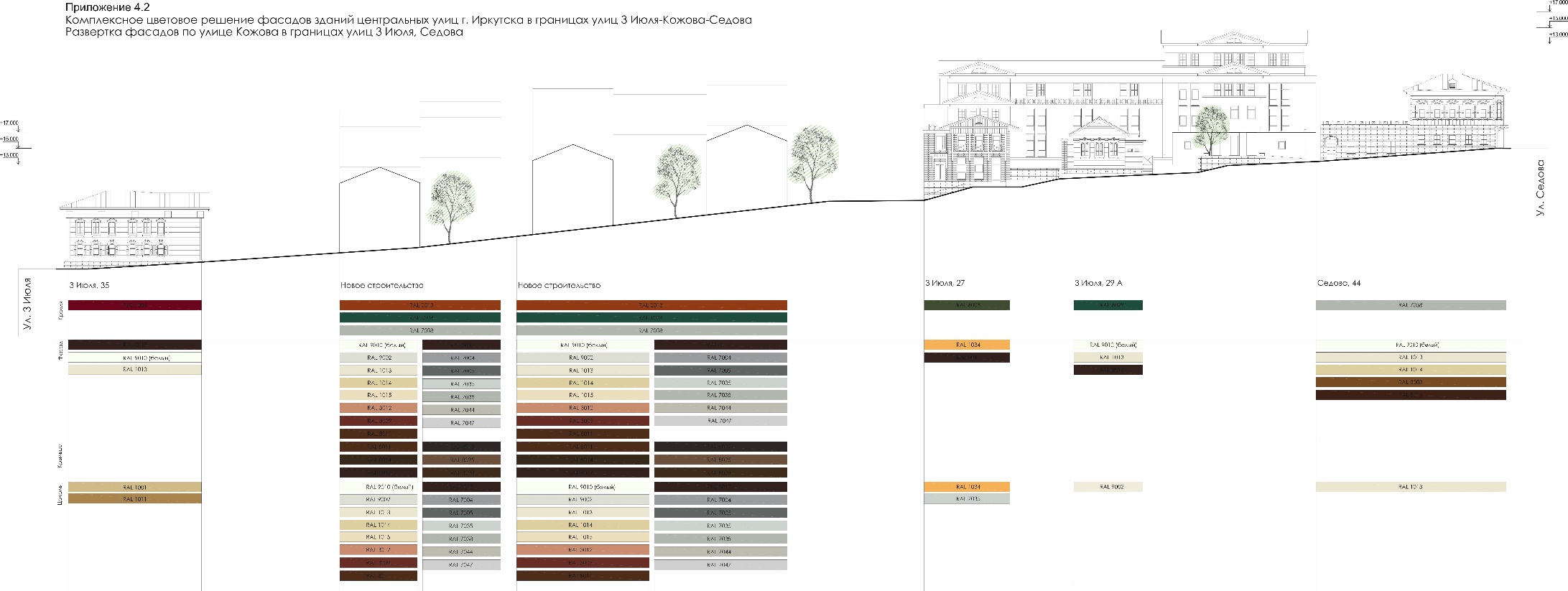 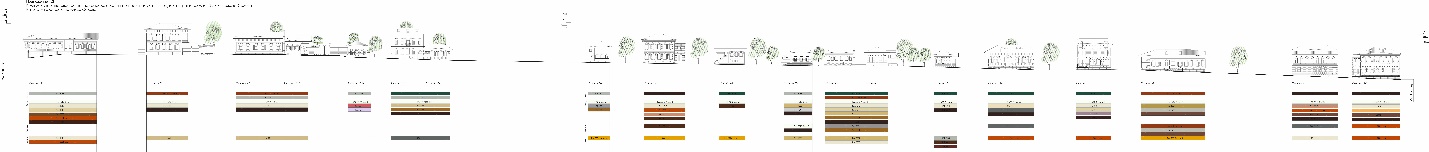 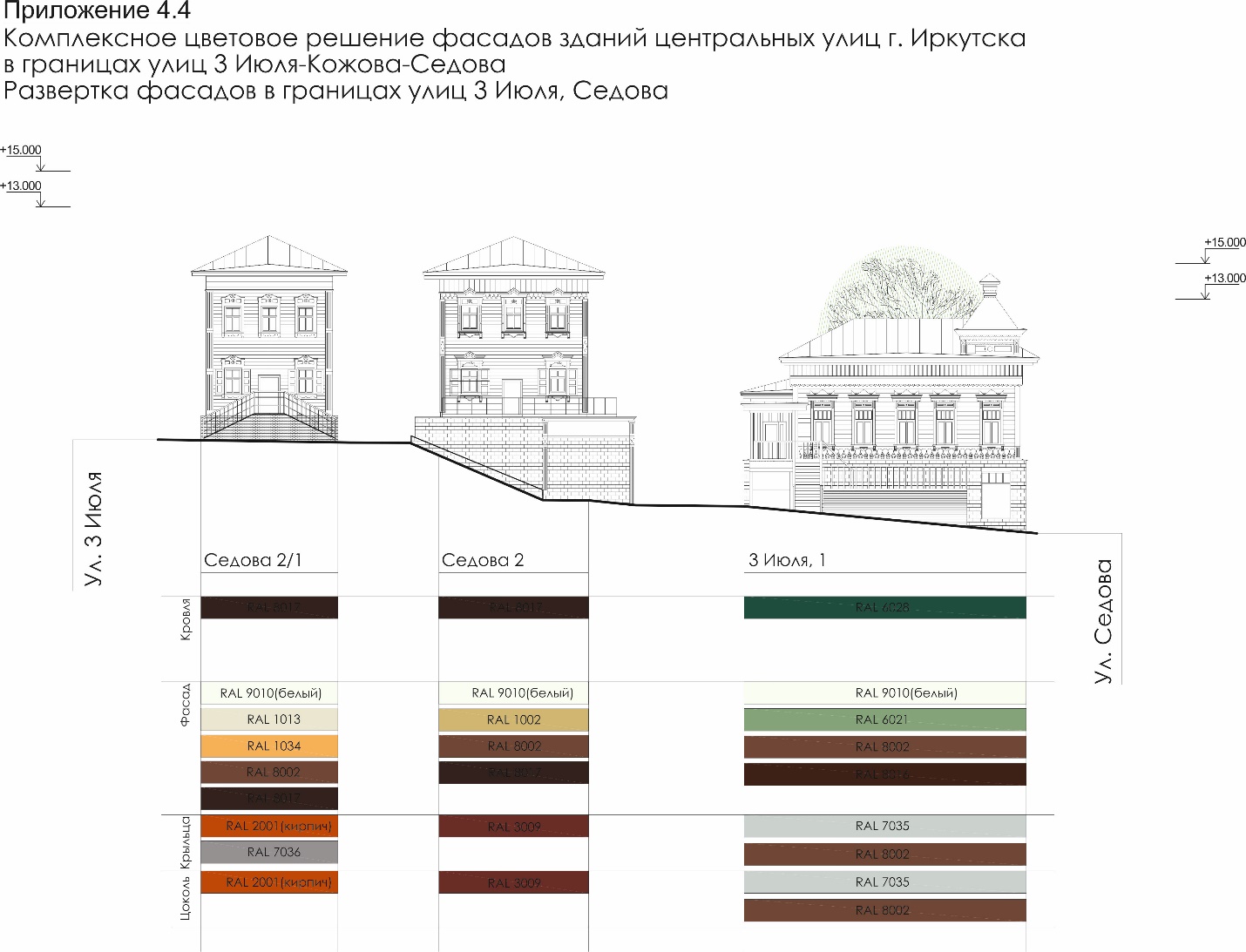 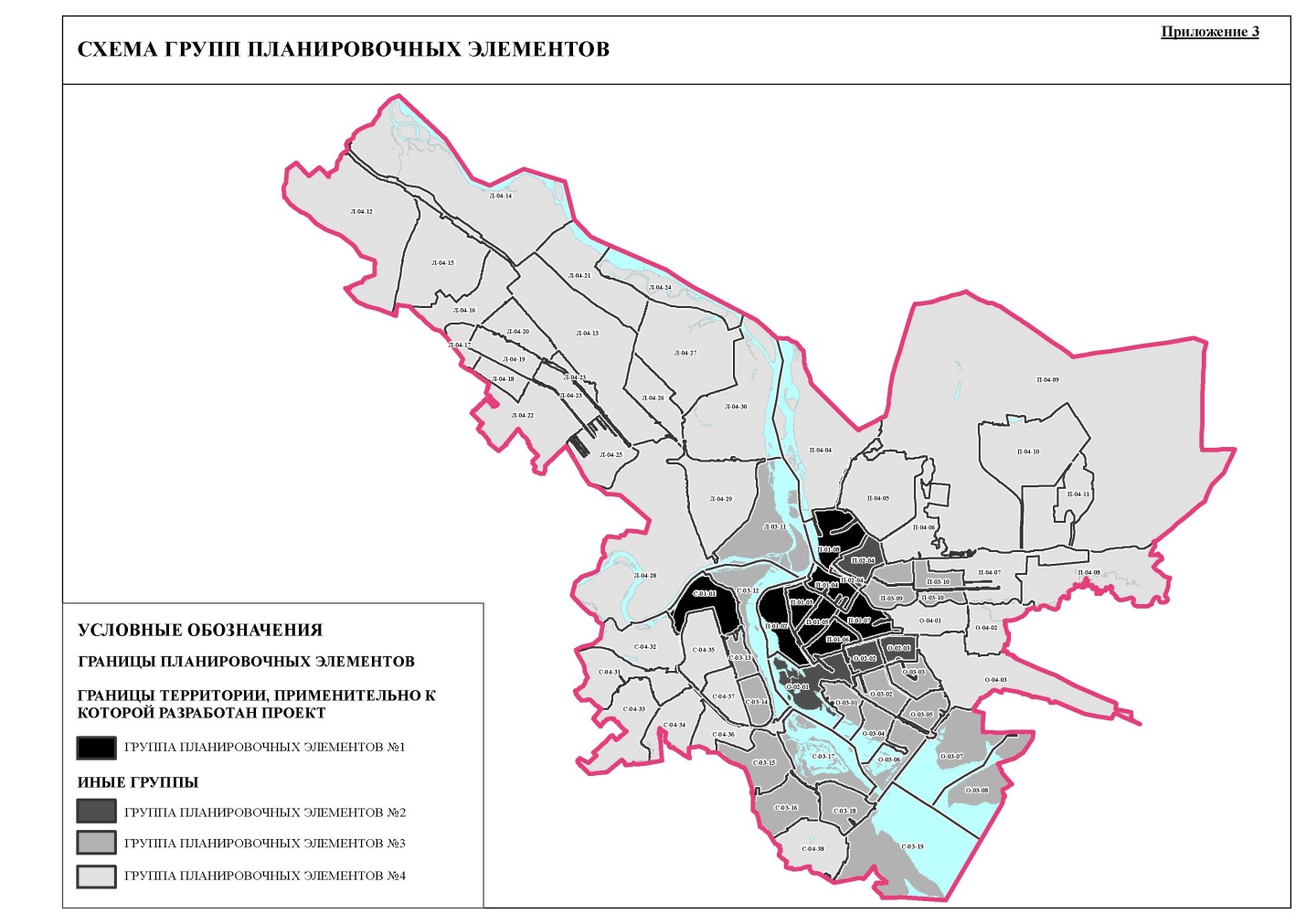 	Приложение № 1	к проекту о внесении изменений в правила 	землепользования и застройки части территории 	города Иркутска, включающей территорию в 	границах исторического поселения город Иркутск, утвержденные решением Думы города Иркутска 	от 28.10.2016 г. № 006-20-260428/6ЗАКЛЮЧЕНИЕПО РЕЗУЛЬТАТАМ ПУБЛИЧНЫХ СЛУШАНИЙ ПО ПРОЕКТУ О ВНЕСЕНИИ ИЗМЕНЕНИЙ В ПРАВИЛА ЗЕМЛЕПОЛЬЗОВАНИЯ И ЗАСТРОЙКИ ЧАСТИ ТЕРРИТОРИИ ГОРОДА ИРКУТСКА, ВКЛЮЧАЮЩЕЙ ТЕРРИТОРИЮ В ГРАНИЦАХ ИСТОРИЧЕСКОГО ПОСЕЛЕНИЯ ГОРОД ИРКУТСК, УТВЕРЖДЕННЫЕ РЕШЕНИЕМ ДУМЫ ГОРОДА ИРКУТСКА от 28.10.2016 г. № 006-20-260428/6Основания для проведения публичных слушаний: ст. ст. 30, 31, 32, 33 Градостроительного кодекса Российской Федерации, ст. ст. 16, 28 Федерального закона «Об общих принципах организации местного самоуправления в Российской Федерации», ст. ст. 24, 37, 38, 42 Устава города Иркутска, Положение о публичных слушаниях в области градостроительной деятельности в городе Иркутске, утвержденное решением Думы города Иркутска от 31.08.2005 г. № 004-20-160180/5, постановление мэра города Иркутска от 15.08.2005 г. № 031-06-1401/5 «О комиссии по подготовке правил землепользования и застройки», постановление администрации города Иркутска от 04.08.2017 г. № 031-06-784/7 «О назначении публичных слушаний по проектам о внесении изменений в правила землепользования и застройки частей территории города Иркутска». 	Общие сведения по проекту о внесении изменений в правила землепользования и застройки части территории города Иркутска, включающей территорию в границах исторического поселения город Иркутск, утвержденные решением Думы города Иркутска от 28.10.2016 г. № 006-20-260428/6:- проект предполагает градостроительные регламенты и карту градостроительного зонирования, карту зон с особыми условиями использования территории;- срок разработки 2017 г.;- разработчик – администрация города Иркутска.Сроки проведения публичных слушаний: с 08.08.2017 г. по 23.08.2017 г. Формы оповещения о публичных слушаниях: опубликование в газете «Иркутск официальный» от 08.08.2017 г. № 33 (721), размещение объявления на официальном сайте администрации города Иркутска (www.admirk.ru) c    07.08.2017 г.Сведения о размещении экспозиций по материалам:- г. Иркутск, ул. Ленина, 14-б, 4-й этаж, комитет по градостроительной политике администрации города Иркутска, с 08.08.2017 г. по 23.08.2017 г.Консультации специалистов по вопросам проекта:- г. Иркутск, ул. Ленина, 14-б, каб. 407, комитет по градостроительной политике администрации города Иркутска, с 08.08.2017 г. по 23.08.2017 г., в приемные часы – вторник, четверг с 09.00 до 12.00Замечания и предложения участников публичных слушаний по проекту принимались по адресу: г. Иркутск, ул. Ленина, 14-б, Комиссия по подготовке правил и землепользования застройки, каб. 407, до 23.08.2017 г.Собрание участников публичных слушаний прошло по адресу:15.08.2017 г. с 15.30 по адресу: г. Иркутск, Правобережный округ,               ул. Марата, 14 (актовый зал). Присутствовал 1 участник публичных слушаний, зарегистрированный в установленном порядке.17.08.2017 г. с 15.30 по адресу: г. Иркутск, ул. Ленина, 14, каб. 23. Присутствовали 2 участника публичных слушаний, зарегистрированных в установленном порядке.Перед участниками публичных слушаний выступил представитель МКУ «УКС города Иркутска» с докладом (с демонстрацией графических материалов).Вопросы от участников публичных слушаний не поступили.Замечания и предложения от участников публичных слушаний в устной форме не поступили.От участников публичных слушаний (физических и юридических лиц) поступили в письменной форме предложения, замечания по проекту о внесении изменений в правила землепользования и застройки части территории города Иркутска, включающей территорию в границах исторического поселения город Иркутск, утвержденные решением Думы города Иркутска от 28.10.2016 г. № 006-20-260428/6.Предложения и замечания по проекту о внесении изменений в правила землепользования и застройки части территории города Иркутска, включающей территорию в границах исторического поселения город Иркутск, утвержденные решением Думы города Иркутска от 28.10.2016 г. № 006-20-260428/6, поступившие в рамках публичных слушаний от физических и юридических лиц в письменной форме:Заместитель председателя комиссии по подготовке правил землепользования и застройки               С.А. АлександровСекретарь комиссии по подготовке правил землепользования и застройки    			                        О.В. МакароваПриложение № 2к проекту о внесении изменений в правила землепользования и застройки части территории города Иркутска, включающей территорию в границах исторического поселения город Иркутск, утвержденные решением Думы города Иркутска                     от 28.10.2016 г. № 006-20-260428/6 к проекту о внесении изменений в правила землепользования и застройки части территории города Иркутска, за исключением территории в границах исторического поселения город Иркутск, утвержденные решением Думы города Иркутска от 28.10.2016 г. № 006-20-260430/6 ПРОТОКОЛпубличных слушаний по проекту о внесении изменений в правила землепользования и застройки части территории города Иркутска, включающей территорию в границах исторического поселения город Иркутск;по проекту о внесении изменений в правила землепользования и застройки части территории города Иркутска, за исключением территории в границах исторического поселения город Иркутскг. Иркутск, ул. Марата, 14 (актовый зал)                                           15.08.2017 г., 16:00 часовПредседатель публичных слушаний:Заместитель председателя комитета – главный архитектор города комитета по градостроительной политике администрации города Иркутска – Александров Сергей Анатольевич.Секретарь публичных слушаний:Главный специалист отдела организационного обеспечения управления архитектуры и градостроительства комитета по градостроительной политике администрации города Иркутска – Макарова Оксана Валерьевна.Докладчик:Представитель МКУ «УКС города Иркутска» (архитектор отдела градостроительного проектирования) – Семенкова Татьяна Николаевна.Присутствовали:1 участник публичных слушаний, зарегистрированный в установленном законодательством порядке.Тема публичных слушаний:- проект о внесении изменений в правила землепользования и застройки части территории города Иркутска, включающей территорию в границах исторического поселения город Иркутск;- проект о внесении изменений в правила землепользования и застройки части территории города Иркутска, за исключением территории в границах исторического поселения город Иркутск.Председатель публичных слушаний, Александров С.А. представил краткую информацию о вопросах, подлежащих обсуждению на публичных слушаниях, о порядке и последовательности проведения публичных слушаний, об условиях участия в публичных слушаниях, представил докладчика.Докладчик, Семенкова Т.Н. представила доклад:- по проекту о внесении изменений в правила землепользования и застройки части территории города Иркутска, включающей территорию в границах исторического поселения город Иркутск;- по проекту о внесении изменений в правила землепользования и застройки части территории города Иркутска, за исключением территории в границах исторического поселения город Иркутск.Председатель публичных слушаний предоставил возможность участнику публичных слушаний задать интересующие вопросы по проектам о внесении изменений в правила землепользования и застройки частей территории города Иркутска, подать свои замечания и предложения.Замечания и предложения от участника публичных слушаний в устной и письменной формах не поступили.Заключительное слово председателя публичных слушаний.Александров С.А.:Поблагодарил всех за участие в публичных слушаниях по проектам о внесении изменений в правила землепользования и застройки частей территории города Иркутска.Приложение: 1. Список участников публичных слушаний, зарегистрированных в установленном порядке.Председатель публичных слушаний		                           С.А. АлександровСекретарь публичных слушаний		                                  О.В. МакароваПриложение № 1к протоколу публичных слушаний по проектам о внесении изменений в правила землепользования и застройки частей территории города Иркутска от 15.08.2017 г.Список участников публичных слушаний по проектам о внесении изменений в правила землепользования и застройки частей территории города Иркутска Председатель публичных слушаний				 С.А. АлександровСекретарь публичных слушаний					         О.В. МакароваПриложение № 2к проекту о внесении изменений в правила землепользования и застройки части территории города Иркутска, включающей территорию в границах исторического поселения город Иркутск, утвержденные решением Думы города Иркутска                     от 28.10.2016 г. № 006-20-260428/6 к проекту о внесении изменений в правила землепользования и застройки части территории города Иркутска, за исключением территории в границах исторического поселения город Иркутск, утвержденные решением Думы города Иркутска от 28.10.2016 г. № 006-20-260430/6 ПРОТОКОЛпубличных слушаний по проекту о внесении изменений в правила землепользования и застройки части территории города Иркутска, включающей территорию в границах исторического поселения город Иркутск;по проекту о внесении изменений в правила землепользования и застройки части территории города Иркутска, за исключением территории в границах исторического поселения город Иркутскг. Иркутск, ул. Ленина, 14 (каб. 23)                                                    17.08.2017 г., 16:00 часовПредседатель публичных слушаний:Заместитель председателя комитета – главный архитектор города комитета по градостроительной политике администрации города Иркутска – Александров Сергей Анатольевич.Секретарь публичных слушаний:Главный специалист отдела организационного обеспечения управления архитектуры и градостроительства комитета по градостроительной политике администрации города Иркутска – Макарова Оксана Валерьевна.Докладчик:Представитель МКУ «УКС города Иркутска» (архитектор отдела градостроительного проектирования) – Семенкова Татьяна Николаевна.Присутствовали:2 участника публичных слушаний, зарегистрированных в установленном законодательством порядке.Тема публичных слушаний:- проект о внесении изменений в правила землепользования и застройки части территории города Иркутска, включающей территорию в границах исторического поселения город Иркутск;- проект о внесении изменений в правила землепользования и застройки части территории города Иркутска, за исключением территории в границах исторического поселения город Иркутск.Председатель публичных слушаний, Александров С.А. представил краткую информацию о вопросах, подлежащих обсуждению на публичных слушаниях, о порядке и последовательности проведения публичных слушаний, об условиях участия в публичных слушаниях, представил докладчика.Докладчик, Семенкова Т.Н. представила доклад:- по проекту о внесении изменений в правила землепользования и застройки части территории города Иркутска, включающей территорию в границах исторического поселения город Иркутск;- по проекту о внесении изменений в правила землепользования и застройки части территории города Иркутска, за исключением территории в границах исторического поселения город Иркутск.Председатель публичных слушаний предоставил возможность участникам публичных слушаний задать интересующие вопросы по проектам о внесении изменений в правила землепользования и застройки частей территории города Иркутска, подать свои замечания и предложения.Замечания и предложения от участников публичных слушаний в устной и письменной формах не поступили.Заключительное слово председателя публичных слушаний.Александров С.А.:Поблагодарил всех за участие в публичных слушаниях по проектам о внесении изменений в правила землепользования и застройки частей территории города Иркутска.Приложение: 1. Список участников публичных слушаний, зарегистрированных в установленном порядке.Председатель публичных слушаний		                              С.А. АлександровСекретарь публичных слушаний	                                                 О.В. МакароваПриложение № 1к протоколу публичных слушаний по проектам о внесении изменений в правила землепользования и застройки частей территории города Иркутска от 17.08.2017г.Список участников публичных слушаний по проектам о внесении изменений в правила землепользования и застройки частей территории города Иркутска Председатель публичных слушаний				  С.А. АлександровСекретарь публичных слушаний					        О.В. МакароваПредседатель Думы города Иркутска_______________ И.В. ЕжоваМэр города Иркутска                                                          ____________ Д.В. БердниковЭ                    Т                   А                  Ж Э                    Т                   А                  Ж Э                    Т                   А                  Ж Э                    Т                   А                  Ж Э                    Т                   А                  Ж Э                    Т                   А                  Ж Э                    Т                   А                  Ж Э                    Т                   А                  Ж Э                    Т                   А                  Ж Э                    Т                   А                  Ж ЭТАЖ2345678910ЭТАЖ213,5МЕТРЫЭТАЖ313,513,5МЕТРЫЭТАЖ413,513,513,5МЕТРЫЭТАЖ515151515МЕТРЫЭТАЖ615151516,518МЕТРЫЭТАЖ7151516,51819,521МЕТРЫЭТАЖ81516,51819,52122,524МЕТРЫЭТАЖ916,51819,52122,52425,527МЕТРЫЭТАЖ101819,52122,52425,52728,530МЕТРЫМ                  Е                  Т                 Р             ЫМ                  Е                  Т                 Р             ЫМ                  Е                  Т                 Р             ЫМ                  Е                  Т                 Р             ЫМ                  Е                  Т                 Р             ЫМ                  Е                  Т                 Р             ЫМ                  Е                  Т                 Р             ЫМ                  Е                  Т                 Р             ЫМ                  Е                  Т                 Р             ЫN п/пОбъектРасчетные единицыНорматив – кол-во м/м1234Объекты административно-делового назначенияОбъекты административно-делового назначенияОбъекты административно-делового назначенияОбъекты административно-делового назначения1.1.Административно-управленческие учреждения, здания и помещения общественных организаций1000 кв. м общей площади101.2.Коммерческо-деловые центры, офисные здания и помещения1000 кв. м общей площадиС частичными торговыми функциями в уровне первого этажа – 25Исключительно для офисов - 201.3.Банки и банковские учреждения:Банки и банковские учреждения:Банки и банковские учреждения:1.3.1.- с операционными залами1000 кв. м общей площади361.3.2.- без операционных залов1000 кв. м общей площади20Объекты науки, учебно-образовательные учрежденияОбъекты науки, учебно-образовательные учрежденияОбъекты науки, учебно-образовательные учрежденияОбъекты науки, учебно-образовательные учреждения2.1.Научно-исследовательские и проектные институты1000 кв. м общей площади72.2.Высшие учебные заведения10 преподавателей и сотрудников и 10 студентов, занятых в одну смену42.3.Детские дошкольные учрежденияПо заданию на проектирование(7) 82.4.ШколыПо заданию на проектирование122.5.Средние специальные учреждения, колледжи, специальные и частные школы, школы искусств и музыкальные школы городского значения10 преподавателей, занятых в одну смену52.6.Центры обучения, самодеятельного творчества, клубы по интересам100 кв. м общей площади5 Объекты промышленно-производственного назначенияОбъекты промышленно-производственного назначенияОбъекты промышленно-производственного назначенияОбъекты промышленно-производственного назначения3.1.Производственные здания и коммунально-складские объекты100 работающих в двух смежных сменах12Объекты торгово-бытового и коммунального назначенияОбъекты торгово-бытового и коммунального назначенияОбъекты торгово-бытового и коммунального назначенияОбъекты торгово-бытового и коммунального назначения4.1.Магазины-склады (мелкооптовой и розничной торговли), гипермаркеты1000 кв. м общей площади344.2.Объекты торгового назначения с широким ассортиментом товаров периодического спроса продовольственной и (или) непродовольственной групп (торговые центры, торговые комплексы, супермаркеты, универсамы, универмаги и т.п.)1000 кв. м общей площади244.3.Специализированные магазины по продаже товаров эпизодического спроса непродовольственной группы (спортивные, автосалоны, мебельные, бытовой техники, музыкальных инструментов, ювелирные, книжные и т.п.)1000 кв. м общей площади204.4.Рынки постоянные50 торговых мест364.5.Рестораны, кафе городского значения100 посадочные места144.6.Объекты коммунально-бытового обслуживанияОбъекты коммунально-бытового обслуживанияОбъекты коммунально-бытового обслуживания4.6.1.Бани30 единовременных посетителей64.6.2.Ателье, фотосалоны городского значения, салоны-парикмахерские, салоны красоты, солярии, салоны моды, свадебные салоны30 кв. м общей площади24.6.3.Салоны ритуальных услуг100 кв. м общей площади54.6.4.Химчистки, прачечные, ремонтные мастерские, специализированные центры по обслуживанию сложной бытовой техники и др.2 рабочих места приемщика14.7.ГостиницыГостиницыГостиницы4.7.1.Высшей категории (4 - 5 <*>)50 номеров144.7.2.Другие50 номеров104.8.Кладбища100 посетителей144.9.Крематории60 единовременных посетителейне менее 10 машино-мест на 1 ритуальный залОбъекты культуры и досугаОбъекты культуры и досугаОбъекты культуры и досугаОбъекты культуры и досуга5.1.Выставочно-музейные комплексы, музеи-заповедники, музеи, галереи, выставочные залы100 единовременных посетителей175.2.Театры, концертные залы, циркиТеатры, концертные залы, циркиТеатры, концертные залы, цирки5.2.1.Городского и регионального значения100 зрительских мест205.2.2.Другие100 зрительских мест155.3.Киноцентры и кинотеатрыКиноцентры и кинотеатрыКиноцентры и кинотеатры5.3.1.Городского и регионального значения100 зрительских мест145.3.2.Другие100 зрительских мест75.4.Городские библиотеки, интернет-кафе80 пос. мест125.5.Объекты религиозных конфессий (церкви, костелы, мечети, синагоги и др.)100 единовременных посетителейне менее 10 машиномест на объект5.6.Развлекательные центры, дискотеки, ночные клубы,100 единовременных посетителей185.7.Бильярдные, кегельбаны30 единовременных посетителей10Лечебные учрежденияЛечебные учрежденияЛечебные учрежденияЛечебные учреждения6.1.Специализированные поликлиники100 посещений в смену36.2.Многопрофильные консультационно-диагностические центры100 посещений в смену66.3.Больницы, профилактории100 койко-мест126.4.Специализированные клиники, реабилитационные центры100 койко-мест146.5.Интернаты и пансионаты для престарелых и инвалидов100 койко-мест4Спортивно-оздоровительные учрежденияСпортивно-оздоровительные учрежденияСпортивно-оздоровительные учрежденияСпортивно-оздоровительные учреждения7.1.Спортивные комплексы и стадионы с трибунами100 мест на трибунах127.2.Оздоровительные комплексы (фитнес-клубы, ФОК, спортивные и тренажерные залы)9 единовременных посетителей17.3.Специализированные спортивные клубы и комплексы (теннис, картинг, мини-футбол и др.)20 единовременных посетителей67.4.Бассейны35 единовременных посетителей6Объекты транспортного обслуживанияОбъекты транспортного обслуживанияОбъекты транспортного обслуживанияОбъекты транспортного обслуживания8.1.Железнодорожные вокзалы12 пассажиров в час пик48.2.Автовокзалы40 пассажиров в час пик68.3.Конечные (периферийные) и зонные станции скоростного пассажирского транспорта100 пассажиров, прибывающих в час пик248.4.Аэропорты100 прибывающих пассажиров24Объекты рекреацииОбъекты рекреацииОбъекты рекреацииОбъекты рекреации9.1.Парки культуры и отдыха100 единовременных посетителей129.2.Пляжи и парки в зонах отдыха100 единовременных посетителей189.3.Лесопарки и заповедники100 единовременных посетителей89.4.Садоводческие товарищества10 участков12Объекты пребывания с целью отдыхаОбъекты пребывания с целью отдыхаОбъекты пребывания с целью отдыхаОбъекты пребывания с целью отдыха10.1.Базы кратковременного отдыха (спортивные, лыжные, рыболовные, охотничьи и др.)100 единовременных посетителей1810.2.Дома отдыха и санатории, санатории-профилактории, базы отдыха предприятий и туристские базы100 отдыхающих и обслуживающего персонала810.3.Мотели и кемпинги-По расчетной вместимостиНаименование зоныИндекс зоныЗоны застройки индивидуальными и блокированными жилыми домами с приусадебными земельными участками (1-3 эт.)(ЖЗ-101)Зоны застройки малоэтажными многоквартирными жилыми домами (до 4 эт.) (ЖЗ-102)Зоны застройки среднеэтажными жилыми домами (5-8 эт.) (ЖЗ-103)Зоны застройки многоэтажными жилыми домами (9 эт. и более) (ЖЗ-104)Зоны размещения объектов начального общего и среднего (полного) общего образования (ШЗ)Зоны размещения объектов дошкольного образования (ДЗ)Зоны делового, общественного и коммерческого назначения (ОДЗ-201)Зоны обслуживания объектов, необходимых для осуществления производственной и предпринимательской деятельности (ОДЗ-202)Зоны размещения объектов здравоохранения и социального обеспечения (ОДЗ-203)Зоны размещения научно-исследовательских учреждений (ОДЗ-204)Зоны размещения объектов среднего и высшего профессионального образования (ОДЗ-205)Зоны размещения объектов культуры (ОДЗ-206)Зоны размещения культовых зданий(ОДЗ-207)Зоны промышленных объектов IV, V классов опасности (ПЗ-302)Зоны размещения коммунальных и складских объектов (ПЗ-303)Зоны объектов инженерной инфраструктуры (ПЗ-304)Зоны размещения объектов городского транспорта (ПЗ-305)Зоны размещения объектов внешнего транспорта (ПЗ-306)Зоны природного ландшафта (РЗ-501)Зоны парков, скверов, бульваров (РЗ-502)Зоны, предназначенные для отдыха, туризма, занятий физической культурой и спортом, зоны пляжей (РЗ-503)Зоны занятые городскими лесами, лесопарками (РЗ-504)Зоны объектов и сооружений физической культуры и спорта (РЗ-505)Зоны особо охраняемых территорий (ООТЗ-601)Зоны режимных объектов (СНЗ-703)Зоны объектов специального назначения(СНЗ-704)Вид разрешенного использования земельного участкаПредельные (минимальные и (или) максимальные) размеры земельных участков и предельные параметры объектов капитального строительстваДля индивидуаль-ного жилищного строительстваМинимальный размер земельного участка – 0,01 га.Максимальный размер земельного участка – 0,2 га.Новое строительство и реконструкция на земельном участке не предусматривается.Для ведения личного подсобного хозяйстваМинимальный размер земельного участка – 0,01 га.Максимальный размер земельного участка – 0,2 га.Новое строительство и реконструкция на земельном участке не предусматривается.Блокированная жилая застройкаМинимальный размер земельного участка – 0,01 га.Максимальный размер земельного участка – 0,1 га.Новое строительство и реконструкция на земельном участке не предусматривается.Дошкольное, начальное и среднее общее образование	Минимальный размер земельного участка – 0,01 га.Максимальный размер земельного участка – 3,32 га.Новое строительство и реконструкция на земельном участке не предусматривается.Среднее и высшее профессиональное образованиеМинимальный размер земельного участка – 0,01 га.Максимальный размер земельного участка – 40,0 га.Новое строительство и реконструкция на земельном участке не предусматривается.Малоэтажная многоквартирная жилая застройка Минимальный размер земельного участка – 0,01 га.Максимальный размер земельного участка – 0,3 га.Новое строительство и реконструкция на земельном участке не предусматривается.Среднеэтажная жилая застройкаМинимальный размер земельного участка – 0,01 га.Максимальный размер земельного участка – 0,5 га.Новое строительство и реконструкция на земельном участке не предусматривается.Многоэтажная жилая застройка (высотная застройка)Минимальный размер земельного участка – 0,01 га.Максимальный размер земельного участка – 0,5 га.Новое строительство и реконструкция на земельном участке не предусматривается.МагазиныМинимальный размер земельного участка – 0,01 га.Максимальный размер земельного участка – 0,5 га.Новое строительство и реконструкция на земельном участке не предусматривается.Социальное обслуживаниеМинимальный размер земельного участка – 0,01 га.Максимальный размер земельного участка – 0,5 га.Новое строительство и реконструкция на земельном участке не предусматривается.Ветеринарное обслуживаниеМинимальный размер земельного участка – 0,01 га.Максимальный размер земельного участка – 0,5 га.Новое строительство и реконструкция на земельном участке не предусматривается.Коммунальное обслуживаниеМинимальный размер земельного участка – 0,0001 га.Максимальный размер земельного участка – 0,5 га.Новое строительство и реконструкция на земельном участке не предусматривается.ЗдравоохранениеМинимальный размер земельного участка – 0,01 га.Максимальный размер земельного участка – 1,0 га.Новое строительство и реконструкция на земельном участке не предусматривается.Амбулаторно-
поликлиническое обслуживаниеМинимальный размер земельного участка – 0,01 га.Максимальный размер земельного участка – 1,0 га.Новое строительство и реконструкция на земельном участке не предусматривается.Стационарное медицинское обслуживаниеМинимальный размер земельного участка – 0,01 га.Максимальный размер земельного участка – 1,0 га.Новое строительство и реконструкция на земельном участке не предусматривается.Общественное управлениеМинимальный размер земельного участка – 0,01 га.Максимальный размер земельного участка – 0,5 га.Новое строительство и реконструкция на земельном участке не предусматривается.Обеспечение научной деятельностиМинимальный размер земельного участка – 0,01 га.Максимальный размер земельного участка – 10,0 га.Новое строительство и реконструкция на земельном участке не предусматривается.Банковская и страховая деятельностьМинимальный размер земельного участка – 0,01 га.Максимальный размер земельного участка – 0,5 га.Новое строительство и реконструкция на земельном участке не предусматривается.Общественное питаниеМинимальный размер земельного участка – 0,01 га.Максимальный размер земельного участка – 0,5 га.Новое строительство и реконструкция на земельном участке не предусматривается.Гостиничное обслуживаниеМинимальный размер земельного участка – 0,01 га.Максимальный размер земельного участка – 0,5 га.Новое строительство и реконструкция не предусматривается.Бытовое обслуживаниеМинимальный размер земельного участка – 0,01 га.Максимальный размер земельного участка – 0,5 га.Новое строительство и реконструкция на земельном участке не предусматривается.Культурное развитиеМинимальный размер земельного участка – 0,01 га.Максимальный размер земельного участка – 1,0 га.Новое строительство и реконструкция на земельном участке не предусматривается.Религиозное использованиеМинимальный размер земельного участка – 0,01 га.Максимальный размер земельного участка – 1,0 га.Новое строительство и реконструкция на земельном участке не предусматривается.Объекты гаражного назначенияМинимальный размер земельного участка – 0,001 га.Максимальный размер земельного участка – 0,5 га.Новое строительство и реконструкция на земельном участке не предусматривается.СпортМинимальный размер земельного участка – 0,01 га.Максимальный размер земельного участка – 0,5 га.Новое строительство и реконструкция на земельном участке не предусматривается.СкладыМинимальный размер земельного участка – 0,01 га.Максимальный размер земельного участка – 1,0 га.Новое строительство и реконструкция на земельном участке не предусматривается.Производственная деятельностьМинимальный размер земельного участка – 0,01 га.Новое строительство и реконструкция на земельном участке не предусматривается.Обеспечение деятельности в области гидрометеорологии и смежных с ней областяхМинимальный размер земельного участка – 0,01 га.Максимальный размер земельного участка – 1,0 га.Новое строительство и реконструкция на земельном участке не предусматривается.Ведение садоводстваМинимальный размер земельного участка – 0,01 га.Максимальный размер земельного участка – 0,2 га.Новое строительство и реконструкция на земельном участке не предусматривается.Ведение дачного хозяйстваМинимальный размер земельного участка – 0,01 га.Максимальный размер земельного участка – 0,2 га.Новое строительство и реконструкция на земельном участке не предусматривается.Автомобильный транспортМинимальный размер земельного участка – 0,01 га.Максимальный размер земельного участка – 0,5 га.Новое строительство и реконструкция на земельном участке не предусматривается.Обеспечение внутреннего правопорядкаМинимальный размер земельного участка – 0,01 га.Максимальный размер земельного участка – 0,5 га.Новое строительство и реконструкция на земельном участке не предусматривается.Обеспечение обороны и безопасностиМинимальный размер земельного участка – 0,01 га.Максимальный размер земельного участка – 1,0 га.Новое строительство и реконструкция на земельном участке не предусматривается.Обеспечение вооруженных силМинимальный размер земельного участка – 0,01 га.Максимальный размер земельного участка – 1,0 га.Новое строительство и реконструкция на земельном участке не предусматривается.Обеспечение деятельности по исполнению наказанийМинимальный размер земельного участка – 0,01 га.Максимальный размер земельного участка – 1,0 га.Новое строительство и реконструкция на земельном участке не предусматривается.Обслуживание автотранспортаМинимальный размер земельного участка – 0,001 га.Максимальный размер земельного участка – 0,5 га.Новое строительство и реконструкция на земельном участке не предусматривается.Виды разрешенного использования земельных участков и объектов капитального строительстваВиды разрешенного использования земельных участков и объектов капитального строительстваВиды разрешенного использования земельных участков и объектов капитального строительстваПредельные (минимальные и (или) максимальные) размеры земельных участков и предельные параметры разрешенного строительства, реконструкции объектов капитального строительства, а также ограничения использования земельных участков и объектов капитального строительстваВид разрешенного использования земельного участкаОписание вида разрешенного использования земельного участкаВид разрешенного использования объекта капитального строительстваПредельные (минимальные и (или) максимальные) размеры земельных участков и предельные параметры разрешенного строительства, реконструкции объектов капитального строительства, а также ограничения использования земельных участков и объектов капитального строительства1112Малоэтажная многоквартирная жилая застройка Размещение малоэтажного многоквартирного жилого дома (дом, пригодный для постоянного проживания, высотой до 4 этажей, включая мансардный);разведение декоративных и плодовых деревьев, овощных и ягодных культур; размещение индивидуальных гаражей и иных вспомогательных сооружений; обустройство спортивных и детских площадок, площадок отдыха;размещение объектов обслуживания жилой застройки во встроенных, пристроенных и встроенно-пристроенных помещениях малоэтажного многоквартирного дома, если общая площадь таких помещений в малоэтажном многоквартирном доме не составляет более 15% общей площади помещений домаМногоквартирные жилые домаПредельные размеры земельных участков.Минимальный размер земельного участка – 0,05 га (при реконструкции), 0,15 га (при новом строительстве).Максимальный размер земельного участка – 5,0 га.Предельные параметры разрешенного строительства, реконструкции объектов капитального строительства.Этажность – не более 4 этажей.Предельная высота зданий, строений, сооружений - 18 м.Максимальный процент застройки – 40%.Предельные параметры разрешенного строительства принимаются в соответствии с утвержденной документацией по планировке территории.На территории земельного участка должны предусматриваться:Стоянки автомобилей:Необходимое количество машино-мест определяется из расчета не менее 45% расчетного числа легковых автомобилей. Не менее 25% от необходимого количества машино-мест должны быть организованы как открытые стоянки.В случае, если жилищная обеспеченность составляет 40 кв.м и более, не менее 25% от необходимого количества машино-мест должны быть организованы как открытые стоянки; не менее 35% от необходимого количества машино-мест должны быть организованы как подземные или надземные многоуровневые стоянки.Габариты машино-места - 5,3х2,5 м, а для инвалидов, пользующихся креслами-колясками, - 6,0х3,6 м.Площадки в составе придомовой территории:Для игр детей дошкольного  и младшего школьного возраста из расчета 0,7 кв.м на 1 жителя.Для отдыха взрослого населения из расчета 0,5 кв.м на 1 жителя. Для занятий физкультурой из расчета 2,0 кв.м на 1 жителя. Для  хозяйственных  целей и выгула собак из расчета  0,3 кв.м на 1 жителя.  Озеленение: Минимальный процент озеленения – 25%.Надстройка мансардных этажей допускается при соблюдении общего стилевого единства исторической среды, сохранении исторически сложившегося визуально-ландшафтного восприятия памятников истории и культуры.Сохранение и поддержание исторических красных линий объектами нового строительства.Минимальный отступ от границ земельного участка в целях определения места допустимого размещения зданий, строений, сооружений, за пределами которых запрещено строительство зданий, строений, сооружений принимается на основании расчетов по  требованиям норм инсоляции, освещенности  и противопожарным требованиям.Расстояния между сторонами секционных жилых зданий принимать не менее приведенных в п. 8 ст. 20 настоящих Правил.Ограничения.Использование земельных участков и объектов капитального строительства осуществлять с учетом режимов зон с особыми условиями использования территорий, установленных соответствующими нормативными правовыми актами.Для индивидуального жилищного строительстваРазмещение индивидуального жилого дома (дом, пригодный для постоянного проживания, высотой не выше трех надземных этажей);
выращивание плодовых, ягодных, овощных, бахчевых или иных декоративных или сельскохозяйственных культур;
размещение индивидуальных гаражей и подсобных сооруженийИндивидуальные отдельно стоящие жилые дома с приусадебными земельными участкамиПредельные размеры земельных участков.Минимальный размер земельного участка – 0,01 га.Максимальный размер земельного участка – 0,2 гаПредельные параметры разрешенного строительства, реконструкции объектов капитального строительства.Предельные размеры земельных участков.Этажность – не более 3 этажей.Предельная высота зданий, строений, сооружений - 12 м.Максимальный процент застройки – 40%.Предельные параметры разрешенного строительства принимаются в соответствии с утвержденной документацией по планировке территории.На территории земельного участка должны предусматриваться:Минимальный отступ от границ смежного земельного участка до основного строения – не менее 3 м, до хозяйственных построек, строений, сооружений вспомогательного использования – не менее 1 м.Расстояние от окон жилых комнат до стен соседнего дома и хозяйственных построек (сарая, гаража, бани), расположенных на соседних земельных участках, должно быть не менее 6 м.Ограничения.Использование земельных участков и объектов капитального строительства осуществлять с учетом режимов зон с особыми условиями использования территорий, установленных соответствующими нормативными правовыми актами.Земельные участки (территории) общего пользованияРазмещение объектов улично-дорожной сети, автомобильных дорог и пешеходных тротуаров в границах населенных пунктов, пешеходных переходов, набережных, береговых полос водных объектов общего пользования, скверов, бульваров, площадей, проездов, малых архитектурных форм благоустройстваЗапрещается размещение объектов капитального строительстваПредельные размеры земельных участков.Минимальный размер земельного участка – 0,01 га.Максимальный размер земельного участка – 1,0 га. Минимальный процент озеленения: для бульваров – 70%, для сквера – 60%.Допускается размещение элементов благоустройства и малых архитектурных форм.Ограничения.Использование земельных участков и объектов капитального строительства осуществлять с учетом режимов зон с особыми условиями использования территорий, установленных соответствующими нормативными правовыми актами.Коммунальное обслуживаниеРазмещение объектов капитального строительства в целях обеспечения физических и юридических лиц коммунальными услугами, в частности: поставки воды, тепла, электричества, газа, предоставления услуг связи, отвода канализационных стоков, очистки и уборки объектов недвижимости (котельных, водозаборов, очистных сооружений, насосных станций, водопроводов, линий электропередачи, трансформаторных подстанций, газопроводов, линий связи, телефонных станций, канализаций, стоянок, гаражей и мастерских для обслуживания уборочной и аварийной техники, а также зданий или помещений, предназначенных для приема физических и юридических лиц в связи с предоставлением им коммунальных услуг)Объекты инженерно-технического обеспечения, сооружения и коммуникацииПредельные размеры земельных участков.Минимальный размер земельного участка – 0,001 га.Максимальный размер земельного участка – 0,5 гаПредельные параметры разрешенного строительства, реконструкции объектов капитального строительства.Предельная высота зданий, строений, сооружений - 18 м.Параметры земельных участков и объектов капитального строительства определяются в соответствии с требованиями технических регламентов, строительных норм и правил. Ограничения.Использование земельных участков и объектов капитального строительства осуществлять с учетом режимов зон с особыми условиями использования территорий, установленных соответствующими нормативными правовыми актами.Обеспечение деятельности в области гидрометеорологии и смежных с ней областяхРазмещение объектов капитального строительства, предназначенных для наблюдений за физическими и химическими процессами, происходящими в окружающей среде, определения ее гидрометеороло-гических, агрометеорологических и гелиогеофизических характеристик, уровня загрязнения атмосферного воздуха, почв, водных объектов, в том числе по гидробиологическим показателям, и околоземного - космического пространства, зданий и сооружений, используемых в области гидрометеорологии и смежных с ней областях (доплеровские метеороло-гические радиолокаторы, гидроло-гические посты и другие)Пункты наблюдательной сетиПредельные размеры земельных участков.Минимальный размер земельного участка – 0,001 га.Максимальный размер земельного участка – 0,01 гаПредельные параметры разрешенного строительства, реконструкции объектов капитального строительства.Предельная высота зданий, строений, сооружений - 18 м.Параметры земельных участков и объектов капитального строительства определяются в соответствии с требованиями технических регламентов, строительных норм и правил. Ограничения.Использование земельных участков и объектов капитального строительства осуществлять с учетом режимов зон с особыми условиями использования территорий, установленных соответствующими нормативными правовыми актами.Виды разрешенного использования, предусмотренные статьей 33 настоящих Правил.Виды разрешенного использования, предусмотренные статьей 33 настоящих Правил.Виды разрешенного использования, предусмотренные статьей 33 настоящих Правил.Предельные размеры земельных участков, установленные статьей 33 настоящих Правил.Виды разрешенного использования земельных участков и объектов капитального строительстваВиды разрешенного использования земельных участков и объектов капитального строительстваВиды разрешенного использования земельных участков и объектов капитального строительстваПредельные (минимальные и (или) максимальные) размеры земельных участков и предельные параметры разрешенного строительства, реконструкции объектов капитального строительства, а также ограничения использования земельных участков и объектов капитального строительстваВид разрешенного использования земельного участкаОписание вида разрешенного использования земельного участкаВид разрешенного использования объекта капитального строительстваПредельные (минимальные и (или) максимальные) размеры земельных участков и предельные параметры разрешенного строительства, реконструкции объектов капитального строительства, а также ограничения использования земельных участков и объектов капитального строительства1112Социальное обслуживаниеРазмещение объектов капитального строительства, предназначенных для оказания гражданам социальной помощи (службы занятости населения, дома престарелых, дома ребенка, детские дома, пункты питания малоимущих граждан, пункты ночлега для бездомных граждан, службы психологической и бесплатной юридической помощи, социальные, пенсионные и иные службы, в которых осуществляется прием граждан по вопросам оказания социальной помощи и назначения социальных или пенсионных выплат);размещение объектов капитального строительства для размещения отделений почты и телеграфа;размещение объектов капитального строительства для размещения общественных некоммерческих организаций: благотворительных организаций, клубов по интересамОбъекты социального обслуживанияПредельные размеры земельных участков.Минимальный размер земельного участка – 0,04 га.Максимальный размер земельного участка – 0,2 га.Предельные параметры разрешенного строительства, реконструкции объектов капитального строительства.Этажность – не более 3 этажей.Предельная высота зданий, строений, сооружений - 12 м.Максимальный процент застройки – 60%.На территории земельного участка должны предусматриваться:Стоянки автомобилей:Количество машино-мест определяется согласно п. 3 статьи 22. Габариты машино-места - 5,3х2,5 м, а для инвалидов, пользующихся креслами-колясками, - 6,0х3,6 м.Озеленение:Минимальный процент озеленения – 20%. Минимальный отступ от границ земельного участка в целях определения места допустимого размещения зданий, строений, сооружений, за пределами которых запрещено строительство зданий, строений, сооружений принимается на основании расчетов по  требованиям норм инсоляции, освещенности  и противопожарным требованиям.Сохранение и поддержание исторических красных линий объектами нового строительства.Ограничения.Использование земельных участков и объектов капитального строительства осуществлять с учетом режимов зон с особыми условиями использования территорий, установленных соответствующими нормативными правовыми актами.МагазиныРазмещение объектов капитального строительства, предназначенных для продажи товаров, торговая площадь которых составляет до 5000 кв. м.Объекты торгового назначения, реализующие товары розницейПредельные размеры земельных участков.Минимальный размер земельного участка – 0,04 га.Максимальный размер земельного участка – 0,2 га.Предельные параметры разрешенного строительства, реконструкции объектов капитального строительства.Этажность – не более 3 этажей.Предельная высота зданий, строений, сооружений - 12 м.Максимальный процент застройки – 60%.На территории земельного участка должны предусматриваться:Стоянки автомобилей:Количество машино-мест определяется согласно п. 3 статьи 22. Габариты машино-места - 5,3х2,5 м, а для инвалидов, пользующихся креслами-колясками, - 6,0х3,6 м.Озеленение:Минимальный процент озеленения – 20%. Минимальный отступ от границ земельного участка в целях определения места допустимого размещения зданий, строений, сооружений, за пределами которых запрещено строительство зданий, строений, сооружений принимается на основании расчетов по  требованиям норм инсоляции, освещенности  и противопожарным требованиям.Сохранение и поддержание исторических красных линий объектами нового строительства.Ограничения.Использование земельных участков и объектов капитального строительства осуществлять с учетом режимов зон с особыми условиями использования территорий, установленных соответствующими нормативными правовыми актами.Банковская и страховая деятельностьРазмещение объектов капитального строительства, предназначенных для размещения организаций, оказывающих банковские и страховые.Объекты, связанные с оказанием  банковских и страховых услуг гражданамПредельные размеры земельных участков.Минимальный размер земельного участка – 0,04 га.Максимальный размер земельного участка – 0,2 га.Предельные параметры разрешенного строительства, реконструкции объектов капитального строительства.Этажность – не более 3 этажей.Предельная высота зданий, строений, сооружений - 12 м.Максимальный процент застройки – 60%.На территории земельного участка должны предусматриваться:Стоянки автомобилей:Количество машино-мест определяется согласно п. 3 статьи 22. Габариты машино-места - 5,3х2,5 м, а для инвалидов, пользующихся креслами-колясками, - 6,0х3,6 м.Озеленение:Минимальный процент озеленения – 20%. Минимальный отступ от границ земельного участка в целях определения места допустимого размещения зданий, строений, сооружений, за пределами которых запрещено строительство зданий, строений, сооружений принимается на основании расчетов по  требованиям норм инсоляции, освещенности  и противопожарным требованиям.Сохранение и поддержание исторических красных линий объектами нового строительства.Ограничения.Использование земельных участков и объектов капитального строительства осуществлять с учетом режимов зон с особыми условиями использования территорий, установленных соответствующими нормативными правовыми актами.Общественное питаниеРазмещение объектов капитального строительства в целях устройства мест общественного питания за плату (рестораны, кафе, столовые, закусочные, бары)Объекты общественного питанияПредельные размеры земельных участков.Минимальный размер земельного участка – 0,04 га.Максимальный размер земельного участка – 0,2 га.Предельные параметры разрешенного строительства, реконструкции объектов капитального строительства.Этажность – не более 3 этажей.Предельная высота зданий, строений, сооружений - 12 м.Максимальный процент застройки – 60%.На территории земельного участка должны предусматриваться:Стоянки автомобилей:Количество машино-мест определяется согласно п. 3 статьи 22. Габариты машино-места - 5,3х2,5 м, а для инвалидов, пользующихся креслами-колясками, - 6,0х3,6 м.Озеленение:Минимальный процент озеленения – 20%. Минимальный отступ от границ земельного участка в целях определения места допустимого размещения зданий, строений, сооружений, за пределами которых запрещено строительство зданий, строений, сооружений принимается на основании расчетов по  требованиям норм инсоляции, освещенности  и противопожарным требованиям.Сохранение и поддержание исторических красных линий объектами нового строительства.Ограничения.Использование земельных участков и объектов капитального строительства осуществлять с учетом режимов зон с особыми условиями использования территорий, установленных соответствующими нормативными правовыми актами.Культурное развитиеРазмещение объектов капитального строительства, предназначенных для размещения в них музеев, выставочных залов, художественных галерей, домов культуры, библиотек, кинотеатров и кинозалов; устройство площадок для празднеств и гуляний; размещение зданий и сооружений для размещения цирков, зверинцев, зоопарков, океанариумовПамятные объекты и объекты искусстваПредельные размеры земельных участков.Минимальный размер земельного участка – 0,04 га.Максимальный размер земельного участка – 0,2 га.Предельные параметры разрешенного строительства, реконструкции объектов капитального строительства.Этажность – не более 3 этажей.Предельная высота зданий, строений, сооружений - 12 м.Максимальный процент застройки – 60%.На территории земельного участка должны предусматриваться:Стоянки автомобилей:Количество машино-мест определяется согласно п. 3 статьи 22. Габариты машино-места - 5,3х2,5 м, а для инвалидов, пользующихся креслами-колясками, - 6,0х3,6 м.Озеленение:Минимальный процент озеленения – 20%. Минимальный отступ от границ земельного участка в целях определения места допустимого размещения зданий, строений, сооружений, за пределами которых запрещено строительство зданий, строений, сооружений принимается на основании расчетов по  требованиям норм инсоляции, освещенности  и противопожарным требованиям.Сохранение и поддержание исторических красных линий объектами нового строительства.Ограничения.Использование земельных участков и объектов капитального строительства осуществлять с учетом режимов зон с особыми условиями использования территорий, установленных соответствующими нормативными правовыми актами.Гостиничное обслуживаниеРазмещение гостиниц, а также иных зданий, используемых с целью извлечения предпринимательской выгоды из предоставления жилого помещения для временного проживания в нихОбъекты временного проживанияПредельные размеры земельных участков.Минимальный размер земельного участка – 0,04 га.Максимальный размер земельного участка – 0,2 га.Предельные параметры разрешенного строительства, реконструкции объектов капитального строительства.Этажность – не более 3 этажей.Предельная высота зданий, строений, сооружений - 12 м.Максимальный процент застройки – 60%.На территории земельного участка должны предусматриваться:Стоянки автомобилей:Количество машино-мест определяется согласно п. 3 статьи 22. Габариты машино-места - 5,3х2,5 м, а для инвалидов, пользующихся креслами-колясками, - 6,0х3,6 м.Озеленение:Минимальный процент озеленения – 20%. Минимальный отступ от границ земельного участка в целях определения места допустимого размещения зданий, строений, сооружений, за пределами которых запрещено строительство зданий, строений, сооружений принимается на основании расчетов по  требованиям норм инсоляции, освещенности  и противопожарным требованиям.Сохранение и поддержание исторических красных линий объектами нового строительства.Ограничения.Использование земельных участков и объектов капитального строительства осуществлять с учетом режимов зон с особыми условиями использования территорий, установленных соответствующими нормативными правовыми актами.ПредпринимательствоРазмещение объектов капитального строительства в целях извлечения прибыли на основании торговой, банковской и иной предпринимательской деятельности.Многофункциональные объектыПредельные размеры земельных участков.Минимальный размер земельного участка – 0,04 га.Максимальный размер земельного участка – 0,2 га.Предельные параметры разрешенного строительства, реконструкции объектов капитального строительства.Этажность – не более 3 этажей.Предельная высота зданий, строений, сооружений - 12 м.Максимальный процент застройки – 60%.На территории земельного участка должны предусматриваться:Стоянки автомобилей:Количество машино-мест определяется согласно п. 3 статьи 22. Габариты машино-места - 5,3х2,5 м, а для инвалидов, пользующихся креслами-колясками, - 6,0х3,6 м.Озеленение:Минимальный процент озеленения – 20%. Минимальный отступ от границ земельного участка в целях определения места допустимого размещения зданий, строений, сооружений, за пределами которых запрещено строительство зданий, строений, сооружений принимается на основании расчетов по  требованиям норм инсоляции, освещенности  и противопожарным требованиям.Сохранение и поддержание исторических красных линий объектами нового строительства.Ограничения.Использование земельных участков и объектов капитального строительства осуществлять с учетом режимов зон с особыми условиями использования территорий, установленных соответствующими нормативными правовыми актами.Виды разрешенного использования земельных участков и объектов капитального строительстваВиды разрешенного использования земельных участков и объектов капитального строительстваВиды разрешенного использования земельных участков и объектов капитального строительстваПредельные (минимальные и (или) максимальные) размеры земельных участков и предельные параметры разрешенного строительства, реконструкции объектов капитального строительства, а также ограничения использования земельных участков и объектов капитального строительстваВид разрешенного использования земельного участкаОписание вида разрешенного использования земельного участкаВид разрешенного использования объекта капитального строительстваПредельные (минимальные и (или) максимальные) размеры земельных участков и предельные параметры разрешенного строительства, реконструкции объектов капитального строительства, а также ограничения использования земельных участков и объектов капитального строительства1112Объекты гаражного назначенияРазмещение отдельно стоящих и пристроенных гаражей, в том числе подземных, предназначенных для хранения личного автотранспорта граждан, с возможностью размещения автомобильных моекСтоянки автомобилейПредельные параметры разрешенного строительства, реконструкции объектов капитального строительства.Максимальный процент застройки – 10% (дополнительно к застройке основного вида разрешенного использования, совместно с застройкой иного вспомогательного вида разрешенного использования).Предельная высота зданий, строений, сооружений - 8 м.Допускается размещение гаражей во встроенном, пристроенном и отдельно стоящем исполнении, а также в подземном, полуподземном уровне. Минимальный отступ  до границ смежного земельного участка – не менее 1 м.Расстояние от наземных и наземно-подземных гаражей, открытых стоянок, предназначенных для постоянного и временного хранения легковых автомобилей до жилых домов и общественных зданий, а также до участков школ, детских яслей-садов и лечебных учреждений стационарного типа, размещаемых на селитебных территориях принимать не менее приведенных в табл.10 СП 42.13330.2011 «Градостроительство. Планировка и застройка городских и сельских поселений», табл. 7.1.1 СанПиН 2.2.1/2.1.1.1200-03.Ограничения.Использование земельных участков и объектов капитального строительства осуществлять с учетом режимов зон с особыми условиями использования территорий, установленных соответствующими нормативными правовыми актами.ПредпринимательствоРазмещение объектов капитального строительства в целях извлечения прибыли на основании торговой, банковской и иной предпринимательской деятельности.Объекты капитального строительства для предпринимательской деятельностиПредельные параметры разрешенного строительства, реконструкции объектов капитального строительства.Максимальный процент застройки – 10% (дополнительно к застройке основного вида разрешенного использования, совместно с застройкой иного вспомогательного вида разрешенного использования).Предельная высота зданий, строений, сооружений - 8 м.Минимальный отступ  до границ смежного земельного участка – не менее 1 м.Ограничения.Использование земельных участков и объектов капитального строительства осуществлять с учетом режимов зон с особыми условиями использования территорий, установленных соответствующими нормативными правовыми актами.ПредпринимательствоРазмещение объектов капитального строительства в целях извлечения прибыли на основании торговой, банковской и иной предпринимательской деятельности.Предельные параметры разрешенного строительства, реконструкции объектов капитального строительства.Максимальный процент застройки – 10% (дополнительно к застройке основного вида разрешенного использования, совместно с застройкой иного вспомогательного вида разрешенного использования).Предельная высота зданий, строений, сооружений - 8 м.Минимальный отступ  до границ смежного земельного участка – не менее 1 м.Ограничения.Использование земельных участков и объектов капитального строительства осуществлять с учетом режимов зон с особыми условиями использования территорий, установленных соответствующими нормативными правовыми актами.Коммунальное обслуживаниеРазмещение объектов капитального строительства в целях обеспечения физических и юридических лиц коммунальными услугами, в частности: поставки воды, тепла, электричества, газа, предоставления услуг связи, отвода канализационных стоков, очистки и уборки объектов недвижимости (котельных, водозаборов, очистных сооружений, насосных станций, водопроводов, линий электропередачи, трансформаторных подстанций, газопроводов, линий связи, телефонных станций, канализаций, стоянок, гаражей и мастерских для обслуживания уборочной и аварийной техники, а также зданий или помещений, предназначенных для приема физических и юридических лиц в связи с предоставлением им коммунальных услуг)Объекты инженерно-технического обеспечения, сооружения и коммуникацииПредельные параметры разрешенного строительства, реконструкции объектов капитального строительства.Параметры объектов капитального строительства определяются в соответствии с требованиями технических регламентов, строительных норм и правил. Ограничения.Использование земельных участков и объектов капитального строительства осуществлять с учетом режимов зон с особыми условиями использования территорий, установленных соответствующими нормативными правовыми актами.Виды разрешенного использования земельных участков и объектов капитального строительстваВиды разрешенного использования земельных участков и объектов капитального строительстваВиды разрешенного использования земельных участков и объектов капитального строительстваПредельные (минимальные и (или) максимальные) размеры земельных участков и предельные параметры разрешенного строительства, реконструкции объектов капитальногостроительства, а также ограничения использования земельных участков и объектов капитального строительстваВид разрешенного использования земельного участкаОписание вида разрешенного использования земельного участкаВид разрешенного использования объекта капитального строительстваПредельные (минимальные и (или) максимальные) размеры земельных участков и предельные параметры разрешенного строительства, реконструкции объектов капитальногостроительства, а также ограничения использования земельных участков и объектов капитального строительства1112Дошкольное, начальное и среднее общее образованиеРазмещение объектов капитального строительства, предназначенных для просвещения, дошкольного, начального и среднего общего образования (детские ясли, детские сады, школы, лицеи, гимназии, художественные, музыкальные школы, образовательные кружки и иные организации, осуществляющие деятельность по воспитанию, образованию и просвещению)Общеобразовательные учрежденияПредельные размеры земельных участков.Минимальный размер земельного участка – 0,01 га.Для нового строительства: при вместимости общеобразовательных школ учащихся, площадь земельного участка должна составлять не менее:До 400 мест – 50 кв.м. на 1-го учащегося;От 401 до 500 – 60 кв.м. на 1-го учащегося;От 501 до 600 – 50 кв.м. на 1-го учащегося;От 601 до 800 – 40 кв.м. на 1-го учащегося;От 801 до 1100 – 33 кв.м. на 1-го учащегося;От 1101 до 1500 – 21 кв.м. на 1-го учащегося;От 1501 до 2000 – 17 кв.м. на 1-го учащегося;Свыше 2001 – 16 кв.м. на 1-го учащегося. Площадь земельного участка в зависимости от вместимости учреждения дополнительного школьного образования зависит от задания на проектирования, но не менее 21 кв.м. на 1-го учащегося.Максимальный размер земельного участка – 3,5 га.Предельные параметры разрешенного строительства, реконструкции объектов капитального строительства.Этажность – не более 5 этажей.Предельные параметры разрешенного строительства принимаются в соответствии с утвержденной документацией по планировке территории.Максимальный процент застройки – 50%.На территории земельного участка должны предусматриваться:Озеленение:Минимальный  процент озеленения – 40 %. До половины озелененной площади  могут составлять спортивные площадки.Иное:На территории вновь строящихся зданий общеобразовательной организации необходимо предусмотреть место стоянки автотранспортных средств, предназначенных для перевозки обучающихся, в том числе обучающихся с ограниченными возможностями здоровья.Расположение на территории построек и сооружений, функционально не связанных с общеобразовательной организацией, не допускается.Архитектурно-планировочные решения здания должны обеспечивать:- выделение в отдельный блок учебных помещений начальных классов с выходами на участок;- расположение рекреационных помещений в непосредственной близости к учебным помещениям;- размещение на верхних этажах (выше третьего этажа) учебных помещений и кабинетов, посещаемых обучающимися 8 - 11 классов, административно-хозяйственных помещений;- исключение вредного воздействия факторов среды обитания в общеобразовательной организации жизни и здоровью обучающихся;- размещение учебных мастерских, актовых и спортивных залов общеобразовательных организаций, их общую площадь, а также набор помещений для кружковой работы, в зависимости от местных условий и возможностей общеобразовательной организации, с соблюдением требований строительных норм и правил и настоящих санитарных правил.Не допускается использование цокольных этажей и подвальных помещений под учебные помещения, кабинеты, лаборатории, учебные мастерские, помещения медицинского назначения, спортивные, танцевальные и актовые залы.Вместимость вновь строящихся общеобразовательных организаций должна быть рассчитана для обучения только в одну смену.Для создания условий пребывания детей с ограниченными возможностями здоровья в строящихся и реконструируемых зданиях в общеобразовательных организаций предусматриваются мероприятия по созданию доступной (безбарьерной) среды.Объекты капитального строительства (стены здания) располагаются на расстоянии 25 м до красных линий, до стен жилых домов и до зданий общеобразовательных школ, детских дошкольных и лечебных учреждений – по нормам инсоляции и освещенности.Минимальный отступ от границ земельного участка в целях определения места допустимого размещения зданий, строений, сооружений, за пределами которых запрещено строительство зданий, строений, сооружений принимается на основании расчетов по  требованиям норм инсоляции, освещенности  и противопожарным требованиям.Ограничения.Использование земельных участков и объектов капитального строительства осуществлять с учетом режимов зон с особыми условиями использования территорий, установленных соответствующими нормативными правовыми актами.Дошкольное, начальное и среднее общее образованиеРазмещение объектов капитального строительства, предназначенных для просвещения, дошкольного, начального и среднего общего образования (детские ясли, детские сады, школы, лицеи, гимназии, художественные, музыкальные школы, образовательные кружки и иные организации, осуществляющие деятельность по воспитанию, образованию и просвещению)Специализированные общеобразовательные учреждения с круглосуточным пребываниемПредельные размеры земельных участков.Минимальный размер земельного участка – 0,01 га.Для нового строительства: при вместимости общеобразовательных школ учащихся, площадь земельного участка должна составлять не менее:До 400 мест – 50 кв.м. на 1-го учащегося;От 401 до 500 – 60 кв.м. на 1-го учащегося;От 501 до 600 – 50 кв.м. на 1-го учащегося;От 601 до 800 – 40 кв.м. на 1-го учащегося;От 801 до 1100 – 33 кв.м. на 1-го учащегося;От 1101 до 1500 – 21 кв.м. на 1-го учащегося;От 1501 до 2000 – 17 кв.м. на 1-го учащегося;Свыше 2001 – 16 кв.м. на 1-го учащегося. Площадь земельного участка в зависимости от вместимости учреждения дополнительного школьного образования зависит от задания на проектирования, но не менее 21 кв.м. на 1-го учащегося.Максимальный размер земельного участка – 3,5 га.Предельные параметры разрешенного строительства, реконструкции объектов капитального строительства.Этажность – не более 5 этажей.Предельные параметры разрешенного строительства принимаются в соответствии с утвержденной документацией по планировке территории.Максимальный процент застройки – 50%.На территории земельного участка должны предусматриваться:Озеленение:Минимальный  процент озеленения – 40 %. До половины озелененной площади  могут составлять спортивные площадки.Иное:На территории вновь строящихся зданий общеобразовательной организации необходимо предусмотреть место стоянки автотранспортных средств, предназначенных для перевозки обучающихся, в том числе обучающихся с ограниченными возможностями здоровья.Расположение на территории построек и сооружений, функционально не связанных с общеобразовательной организацией, не допускается.Архитектурно-планировочные решения здания должны обеспечивать:- выделение в отдельный блок учебных помещений начальных классов с выходами на участок;- расположение рекреационных помещений в непосредственной близости к учебным помещениям;- размещение на верхних этажах (выше третьего этажа) учебных помещений и кабинетов, посещаемых обучающимися 8 - 11 классов, административно-хозяйственных помещений;- исключение вредного воздействия факторов среды обитания в общеобразовательной организации жизни и здоровью обучающихся;- размещение учебных мастерских, актовых и спортивных залов общеобразовательных организаций, их общую площадь, а также набор помещений для кружковой работы, в зависимости от местных условий и возможностей общеобразовательной организации, с соблюдением требований строительных норм и правил и настоящих санитарных правил.Не допускается использование цокольных этажей и подвальных помещений под учебные помещения, кабинеты, лаборатории, учебные мастерские, помещения медицинского назначения, спортивные, танцевальные и актовые залы.Вместимость вновь строящихся общеобразовательных организаций должна быть рассчитана для обучения только в одну смену.Для создания условий пребывания детей с ограниченными возможностями здоровья в строящихся и реконструируемых зданиях в общеобразовательных организаций предусматриваются мероприятия по созданию доступной (безбарьерной) среды.Объекты капитального строительства (стены здания) располагаются на расстоянии 25 м до красных линий, до стен жилых домов и до зданий общеобразовательных школ, детских дошкольных и лечебных учреждений – по нормам инсоляции и освещенности.Минимальный отступ от границ земельного участка в целях определения места допустимого размещения зданий, строений, сооружений, за пределами которых запрещено строительство зданий, строений, сооружений принимается на основании расчетов по  требованиям норм инсоляции, освещенности  и противопожарным требованиям.Ограничения.Использование земельных участков и объектов капитального строительства осуществлять с учетом режимов зон с особыми условиями использования территорий, установленных соответствующими нормативными правовыми актами.Дошкольное, начальное и среднее общее образованиеРазмещение объектов капитального строительства, предназначенных для просвещения, дошкольного, начального и среднего общего образования (детские ясли, детские сады, школы, лицеи, гимназии, художественные, музыкальные школы, образовательные кружки и иные организации, осуществляющие деятельность по воспитанию, образованию и просвещению)Коррекционные общеобразовательные учрежденияПредельные размеры земельных участков.Минимальный размер земельного участка – 0,01 га.Для нового строительства: при вместимости общеобразовательных школ учащихся, площадь земельного участка должна составлять не менее:До 400 мест – 50 кв.м. на 1-го учащегося;От 401 до 500 – 60 кв.м. на 1-го учащегося;От 501 до 600 – 50 кв.м. на 1-го учащегося;От 601 до 800 – 40 кв.м. на 1-го учащегося;От 801 до 1100 – 33 кв.м. на 1-го учащегося;От 1101 до 1500 – 21 кв.м. на 1-го учащегося;От 1501 до 2000 – 17 кв.м. на 1-го учащегося;Свыше 2001 – 16 кв.м. на 1-го учащегося. Площадь земельного участка в зависимости от вместимости учреждения дополнительного школьного образования зависит от задания на проектирования, но не менее 21 кв.м. на 1-го учащегося.Максимальный размер земельного участка – 3,5 га.Предельные параметры разрешенного строительства, реконструкции объектов капитального строительства.Этажность – не более 5 этажей.Предельные параметры разрешенного строительства принимаются в соответствии с утвержденной документацией по планировке территории.Максимальный процент застройки – 50%.На территории земельного участка должны предусматриваться:Озеленение:Минимальный  процент озеленения – 40 %. До половины озелененной площади  могут составлять спортивные площадки.Иное:На территории вновь строящихся зданий общеобразовательной организации необходимо предусмотреть место стоянки автотранспортных средств, предназначенных для перевозки обучающихся, в том числе обучающихся с ограниченными возможностями здоровья.Расположение на территории построек и сооружений, функционально не связанных с общеобразовательной организацией, не допускается.Архитектурно-планировочные решения здания должны обеспечивать:- выделение в отдельный блок учебных помещений начальных классов с выходами на участок;- расположение рекреационных помещений в непосредственной близости к учебным помещениям;- размещение на верхних этажах (выше третьего этажа) учебных помещений и кабинетов, посещаемых обучающимися 8 - 11 классов, административно-хозяйственных помещений;- исключение вредного воздействия факторов среды обитания в общеобразовательной организации жизни и здоровью обучающихся;- размещение учебных мастерских, актовых и спортивных залов общеобразовательных организаций, их общую площадь, а также набор помещений для кружковой работы, в зависимости от местных условий и возможностей общеобразовательной организации, с соблюдением требований строительных норм и правил и настоящих санитарных правил.Не допускается использование цокольных этажей и подвальных помещений под учебные помещения, кабинеты, лаборатории, учебные мастерские, помещения медицинского назначения, спортивные, танцевальные и актовые залы.Вместимость вновь строящихся общеобразовательных организаций должна быть рассчитана для обучения только в одну смену.Для создания условий пребывания детей с ограниченными возможностями здоровья в строящихся и реконструируемых зданиях в общеобразовательных организаций предусматриваются мероприятия по созданию доступной (безбарьерной) среды.Объекты капитального строительства (стены здания) располагаются на расстоянии 25 м до красных линий, до стен жилых домов и до зданий общеобразовательных школ, детских дошкольных и лечебных учреждений – по нормам инсоляции и освещенности.Минимальный отступ от границ земельного участка в целях определения места допустимого размещения зданий, строений, сооружений, за пределами которых запрещено строительство зданий, строений, сооружений принимается на основании расчетов по  требованиям норм инсоляции, освещенности  и противопожарным требованиям.Ограничения.Использование земельных участков и объектов капитального строительства осуществлять с учетом режимов зон с особыми условиями использования территорий, установленных соответствующими нормативными правовыми актами.Дошкольное, начальное и среднее общее образованиеРазмещение объектов капитального строительства, предназначенных для просвещения, дошкольного, начального и среднего общего образования (детские ясли, детские сады, школы, лицеи, гимназии, художественные, музыкальные школы, образовательные кружки и иные организации, осуществляющие деятельность по воспитанию, образованию и просвещению)Учреждения дополнительного школьного образованияПредельные размеры земельных участков.Минимальный размер земельного участка – 0,01 га.Для нового строительства: при вместимости общеобразовательных школ учащихся, площадь земельного участка должна составлять не менее:До 400 мест – 50 кв.м. на 1-го учащегося;От 401 до 500 – 60 кв.м. на 1-го учащегося;От 501 до 600 – 50 кв.м. на 1-го учащегося;От 601 до 800 – 40 кв.м. на 1-го учащегося;От 801 до 1100 – 33 кв.м. на 1-го учащегося;От 1101 до 1500 – 21 кв.м. на 1-го учащегося;От 1501 до 2000 – 17 кв.м. на 1-го учащегося;Свыше 2001 – 16 кв.м. на 1-го учащегося. Площадь земельного участка в зависимости от вместимости учреждения дополнительного школьного образования зависит от задания на проектирования, но не менее 21 кв.м. на 1-го учащегося.Максимальный размер земельного участка – 3,5 га.Предельные параметры разрешенного строительства, реконструкции объектов капитального строительства.Этажность – не более 5 этажей.Предельные параметры разрешенного строительства принимаются в соответствии с утвержденной документацией по планировке территории.Максимальный процент застройки – 50%.На территории земельного участка должны предусматриваться:Озеленение:Минимальный  процент озеленения – 40 %. До половины озелененной площади  могут составлять спортивные площадки.Иное:На территории вновь строящихся зданий общеобразовательной организации необходимо предусмотреть место стоянки автотранспортных средств, предназначенных для перевозки обучающихся, в том числе обучающихся с ограниченными возможностями здоровья.Расположение на территории построек и сооружений, функционально не связанных с общеобразовательной организацией, не допускается.Архитектурно-планировочные решения здания должны обеспечивать:- выделение в отдельный блок учебных помещений начальных классов с выходами на участок;- расположение рекреационных помещений в непосредственной близости к учебным помещениям;- размещение на верхних этажах (выше третьего этажа) учебных помещений и кабинетов, посещаемых обучающимися 8 - 11 классов, административно-хозяйственных помещений;- исключение вредного воздействия факторов среды обитания в общеобразовательной организации жизни и здоровью обучающихся;- размещение учебных мастерских, актовых и спортивных залов общеобразовательных организаций, их общую площадь, а также набор помещений для кружковой работы, в зависимости от местных условий и возможностей общеобразовательной организации, с соблюдением требований строительных норм и правил и настоящих санитарных правил.Не допускается использование цокольных этажей и подвальных помещений под учебные помещения, кабинеты, лаборатории, учебные мастерские, помещения медицинского назначения, спортивные, танцевальные и актовые залы.Вместимость вновь строящихся общеобразовательных организаций должна быть рассчитана для обучения только в одну смену.Для создания условий пребывания детей с ограниченными возможностями здоровья в строящихся и реконструируемых зданиях в общеобразовательных организаций предусматриваются мероприятия по созданию доступной (безбарьерной) среды.Объекты капитального строительства (стены здания) располагаются на расстоянии 25 м до красных линий, до стен жилых домов и до зданий общеобразовательных школ, детских дошкольных и лечебных учреждений – по нормам инсоляции и освещенности.Минимальный отступ от границ земельного участка в целях определения места допустимого размещения зданий, строений, сооружений, за пределами которых запрещено строительство зданий, строений, сооружений принимается на основании расчетов по  требованиям норм инсоляции, освещенности  и противопожарным требованиям.Ограничения.Использование земельных участков и объектов капитального строительства осуществлять с учетом режимов зон с особыми условиями использования территорий, установленных соответствующими нормативными правовыми актами.Дошкольное, начальное и среднее общее образованиеРазмещение объектов капитального строительства, предназначенных для просвещения, дошкольного, начального и среднего общего образования (детские ясли, детские сады, школы, лицеи, гимназии, художественные, музыкальные школы, образовательные кружки и иные организации, осуществляющие деятельность по воспитанию, образованию и просвещению)Объекты школ и клубов спортивного назначенияПредельные размеры земельных участков.Минимальный размер земельного участка – 0,01 га.Для нового строительства: при вместимости общеобразовательных школ учащихся, площадь земельного участка должна составлять не менее:До 400 мест – 50 кв.м. на 1-го учащегося;От 401 до 500 – 60 кв.м. на 1-го учащегося;От 501 до 600 – 50 кв.м. на 1-го учащегося;От 601 до 800 – 40 кв.м. на 1-го учащегося;От 801 до 1100 – 33 кв.м. на 1-го учащегося;От 1101 до 1500 – 21 кв.м. на 1-го учащегося;От 1501 до 2000 – 17 кв.м. на 1-го учащегося;Свыше 2001 – 16 кв.м. на 1-го учащегося. Площадь земельного участка в зависимости от вместимости учреждения дополнительного школьного образования зависит от задания на проектирования, но не менее 21 кв.м. на 1-го учащегося.Максимальный размер земельного участка – 3,5 га.Предельные параметры разрешенного строительства, реконструкции объектов капитального строительства.Этажность – не более 5 этажей.Предельные параметры разрешенного строительства принимаются в соответствии с утвержденной документацией по планировке территории.Максимальный процент застройки – 50%.На территории земельного участка должны предусматриваться:Озеленение:Минимальный  процент озеленения – 40 %. До половины озелененной площади  могут составлять спортивные площадки.Иное:На территории вновь строящихся зданий общеобразовательной организации необходимо предусмотреть место стоянки автотранспортных средств, предназначенных для перевозки обучающихся, в том числе обучающихся с ограниченными возможностями здоровья.Расположение на территории построек и сооружений, функционально не связанных с общеобразовательной организацией, не допускается.Архитектурно-планировочные решения здания должны обеспечивать:- выделение в отдельный блок учебных помещений начальных классов с выходами на участок;- расположение рекреационных помещений в непосредственной близости к учебным помещениям;- размещение на верхних этажах (выше третьего этажа) учебных помещений и кабинетов, посещаемых обучающимися 8 - 11 классов, административно-хозяйственных помещений;- исключение вредного воздействия факторов среды обитания в общеобразовательной организации жизни и здоровью обучающихся;- размещение учебных мастерских, актовых и спортивных залов общеобразовательных организаций, их общую площадь, а также набор помещений для кружковой работы, в зависимости от местных условий и возможностей общеобразовательной организации, с соблюдением требований строительных норм и правил и настоящих санитарных правил.Не допускается использование цокольных этажей и подвальных помещений под учебные помещения, кабинеты, лаборатории, учебные мастерские, помещения медицинского назначения, спортивные, танцевальные и актовые залы.Вместимость вновь строящихся общеобразовательных организаций должна быть рассчитана для обучения только в одну смену.Для создания условий пребывания детей с ограниченными возможностями здоровья в строящихся и реконструируемых зданиях в общеобразовательных организаций предусматриваются мероприятия по созданию доступной (безбарьерной) среды.Объекты капитального строительства (стены здания) располагаются на расстоянии 25 м до красных линий, до стен жилых домов и до зданий общеобразовательных школ, детских дошкольных и лечебных учреждений – по нормам инсоляции и освещенности.Минимальный отступ от границ земельного участка в целях определения места допустимого размещения зданий, строений, сооружений, за пределами которых запрещено строительство зданий, строений, сооружений принимается на основании расчетов по  требованиям норм инсоляции, освещенности  и противопожарным требованиям.Ограничения.Использование земельных участков и объектов капитального строительства осуществлять с учетом режимов зон с особыми условиями использования территорий, установленных соответствующими нормативными правовыми актами.Дошкольное, начальное и среднее общее образованиеРазмещение объектов капитального строительства, предназначенных для просвещения, дошкольного, начального и среднего общего образования (детские ясли, детские сады, школы, лицеи, гимназии, художественные, музыкальные школы, образовательные кружки и иные организации, осуществляющие деятельность по воспитанию, образованию и просвещению)Специализирован-ные объекты дополнительного школьного образованияПредельные размеры земельных участков.Минимальный размер земельного участка – 0,01 га.Для нового строительства: при вместимости общеобразовательных школ учащихся, площадь земельного участка должна составлять не менее:До 400 мест – 50 кв.м. на 1-го учащегося;От 401 до 500 – 60 кв.м. на 1-го учащегося;От 501 до 600 – 50 кв.м. на 1-го учащегося;От 601 до 800 – 40 кв.м. на 1-го учащегося;От 801 до 1100 – 33 кв.м. на 1-го учащегося;От 1101 до 1500 – 21 кв.м. на 1-го учащегося;От 1501 до 2000 – 17 кв.м. на 1-го учащегося;Свыше 2001 – 16 кв.м. на 1-го учащегося. Площадь земельного участка в зависимости от вместимости учреждения дополнительного школьного образования зависит от задания на проектирования, но не менее 21 кв.м. на 1-го учащегося.Максимальный размер земельного участка – 3,5 га.Предельные параметры разрешенного строительства, реконструкции объектов капитального строительства.Этажность – не более 5 этажей.Предельные параметры разрешенного строительства принимаются в соответствии с утвержденной документацией по планировке территории.Максимальный процент застройки – 50%.На территории земельного участка должны предусматриваться:Озеленение:Минимальный  процент озеленения – 40 %. До половины озелененной площади  могут составлять спортивные площадки.Иное:На территории вновь строящихся зданий общеобразовательной организации необходимо предусмотреть место стоянки автотранспортных средств, предназначенных для перевозки обучающихся, в том числе обучающихся с ограниченными возможностями здоровья.Расположение на территории построек и сооружений, функционально не связанных с общеобразовательной организацией, не допускается.Архитектурно-планировочные решения здания должны обеспечивать:- выделение в отдельный блок учебных помещений начальных классов с выходами на участок;- расположение рекреационных помещений в непосредственной близости к учебным помещениям;- размещение на верхних этажах (выше третьего этажа) учебных помещений и кабинетов, посещаемых обучающимися 8 - 11 классов, административно-хозяйственных помещений;- исключение вредного воздействия факторов среды обитания в общеобразовательной организации жизни и здоровью обучающихся;- размещение учебных мастерских, актовых и спортивных залов общеобразовательных организаций, их общую площадь, а также набор помещений для кружковой работы, в зависимости от местных условий и возможностей общеобразовательной организации, с соблюдением требований строительных норм и правил и настоящих санитарных правил.Не допускается использование цокольных этажей и подвальных помещений под учебные помещения, кабинеты, лаборатории, учебные мастерские, помещения медицинского назначения, спортивные, танцевальные и актовые залы.Вместимость вновь строящихся общеобразовательных организаций должна быть рассчитана для обучения только в одну смену.Для создания условий пребывания детей с ограниченными возможностями здоровья в строящихся и реконструируемых зданиях в общеобразовательных организаций предусматриваются мероприятия по созданию доступной (безбарьерной) среды.Объекты капитального строительства (стены здания) располагаются на расстоянии 25 м до красных линий, до стен жилых домов и до зданий общеобразовательных школ, детских дошкольных и лечебных учреждений – по нормам инсоляции и освещенности.Минимальный отступ от границ земельного участка в целях определения места допустимого размещения зданий, строений, сооружений, за пределами которых запрещено строительство зданий, строений, сооружений принимается на основании расчетов по  требованиям норм инсоляции, освещенности  и противопожарным требованиям.Ограничения.Использование земельных участков и объектов капитального строительства осуществлять с учетом режимов зон с особыми условиями использования территорий, установленных соответствующими нормативными правовыми актами.Коммунальное обслуживаниеРазмещение объектов капитального строительства в целях обеспечения физических и юридических лиц коммунальными услугами, в частности: поставки воды, тепла, электричества, газа, предоставления услуг связи, отвода канализационных стоков, очистки и уборки объектов недвижимости (котельных, водозаборов, очистных сооружений, насосных станций, водопроводов, линий электропередачи, трансформаторных подстанций, газопроводов, линий связи, телефонных станций, канализаций, стоянок, гаражей и мастерских для обслуживания уборочной и аварийной техники, а также зданий или помещений, предназначенных для приема физических и юридических лиц в связи с предоставлением им коммунальных услуг)Объекты инженерно-технического обеспечения, сооружения и коммуникацииПредельные размеры земельных участков.Минимальный размер земельного участка – 0,001 га.Максимальный размер земельного участка – 0,5 гаПредельные параметры разрешенного строительства, реконструкции объектов капитального строительства.Предельная высота зданий, строений, сооружений - 18 м.Максимальный процент застройки не устанавливается.Минимальный отступ от границ земельного участка в целях определения места допустимого размещения зданий, строений, сооружений, за пределами которых запрещено строительство зданий, строений, сооружений принимается на основании расчетов по  требованиям норм инсоляции, освещенности  и противопожарным требованиями.Параметры земельных участков и объектов капитального строительства определяются в соответствии с требованиями технических регламентов, строительных норм и правил. Ограничения.Использование земельных участков и объектов капитального строительства осуществлять с учетом режимов зон с особыми условиями использования территорий, установленных соответствующими нормативными правовыми актами.Виды разрешенного использования земельных участков и объектов капитального строительстваВиды разрешенного использования земельных участков и объектов капитального строительстваВиды разрешенного использования земельных участков и объектов капитального строительстваПредельные (минимальные и (или) максимальные) размеры земельных участков и предельные параметры разрешенного строительства, реконструкции объектов капитального строительства, а также ограничения использования земельных участков и объектов капитального строительстваВид разрешенного использования земельного участкаОписание вида разрешенного использования земельного участкаВид разрешенного использования объекта капитального строительстваПредельные (минимальные и (или) максимальные) размеры земельных участков и предельные параметры разрешенного строительства, реконструкции объектов капитального строительства, а также ограничения использования земельных участков и объектов капитального строительства1112Коммунальное обслуживаниеРазмещение объектов капитального строительства в целях обеспечения физических и юридических лиц коммунальными услугами, в частности: поставки воды, тепла, электричества, газа, предоставления услуг связи, отвода канализационных стоков, очистки и уборки объектов недвижимости (котельных, водозаборов, очистных сооружений, насосных станций, водопроводов, линий электропередачи, трансформаторных подстанций, газопроводов, линий связи, телефонных станций, канализаций, стоянок, гаражей и мастерских для обслуживания уборочной и аварийной техники, а также зданий или помещений, предназначенных для приема физических и юридических лиц в связи с предоставлением им коммунальных услуг)Объекты инженерно-технического обеспечения, сооружения и коммуникацииПредельные параметры разрешенного строительства, реконструкции объектов капитального строительства.Параметры объектов капитального строительства определяются в соответствии с требованиями технических регламентов, строительных норм и правил. Ограничения.Использование земельных участков и объектов капитального строительства осуществлять с учетом режимов зон с особыми условиями использования территорий, установленных соответствующими нормативными правовыми актами.Виды разрешенного использования земельных участков и объектов капитального строительстваВиды разрешенного использования земельных участков и объектов капитального строительстваВиды разрешенного использования земельных участков и объектов капитального строительстваВиды разрешенного использования земельных участков и объектов капитального строительстваПредельные (минимальные и (или) максимальные) размеры земельных участков и предельные параметры разрешенного строительства, реконструкции объектов капитального строительства, а также ограничения использования земельных участков и объектов капитального строительстваВид разрешенного использования земельного участкаВид разрешенного использования земельного участкаОписание вида разрешенного использования земельного участкаВид разрешенного использования объекта капитального строительстваПредельные (минимальные и (или) максимальные) размеры земельных участков и предельные параметры разрешенного строительства, реконструкции объектов капитального строительства, а также ограничения использования земельных участков и объектов капитального строительства11112Деловое управлениеДеловое управлениеРазмещение объектов капитального строительства с целью: размещения органов управления производством, торговлей, банковской, страховой деятельностью, а также иной управленческой деятельностью, не связанной с государственным или муниципальным управлением и оказанием услуг, а также с целью обеспечения совершения сделок, не требующих передачи товара в момент ее совершения между организациями, в том числе биржевая деятельность (за исключением банковской и страховой деятельности)Объекты органов управления производством, торговлей, банковского и страхового управления.Предельные размеры земельных участков.Минимальный размер земельного участка – 0,02 га (при реконструкции), 0,08 га (при новом строительстве).Максимальный размер земельного участка – 2,2 гаПредельные параметры разрешенного строительства, реконструкции объектов капитального строительства.Предельная высота зданий, строений, сооружений - 20 м.Максимальный процент застройки – 60%.Предельные параметры разрешенного строительства принимаются в соответствии с утвержденной документацией по планировке территории.На территории земельного участка должны предусматриваться:Стоянки автомобилей:Количество машино-мест определяется согласно п. 3 статьи 22. Габариты машино-места - 5,3х2,5 м, а для инвалидов, пользующихся креслами-колясками, - 6,0х3,6 м.Озеленение: Минимальный процент озеленения – 20%.Минимальный отступ от границ земельного участка в целях определения места допустимого размещения зданий, строений, сооружений, за пределами которых запрещено строительство зданий, строений, сооружений принимается на основании расчетов по  требованиям норм инсоляции, освещенности  и противопожарным требованиям.Сохранение и поддержание исторических красных линий объектами нового строительства.Ограничения.Использование земельных участков и объектов капитального строительства осуществлять с учетом режимов зон с особыми условиями использования территорий, установленных соответствующими нормативными правовыми актами.Общественное управлениеОбщественное управлениеРазмещение объектов капитального строительства, предназначенных для размещения органов государственной власти, органов местного самоуправления, судов, а также организаций, непосредственно обеспечивающих их деятельность; размещение объектов капитального строительства, предназначенных для размещения органов управления политических партий, профессиональных и отраслевых союзов, творческих союзов и иных общественных объединений граждан по отраслевому или политическому признакуОбъекты органов государственной власти, органов местного самоуправленияПредельные размеры земельных участков.Минимальный размер земельного участка – 0,02 га (при реконструкции), 0,08 га (при новом строительстве).Максимальный размер земельного участка – 2,2 гаПредельные параметры разрешенного строительства, реконструкции объектов капитального строительства.Предельная высота зданий, строений, сооружений - 20 м.Максимальный процент застройки – 60%.Предельные параметры разрешенного строительства принимаются в соответствии с утвержденной документацией по планировке территории.На территории земельного участка должны предусматриваться:Стоянки автомобилей:Количество машино-мест определяется согласно п. 3 статьи 22. Габариты машино-места - 5,3х2,5 м, а для инвалидов, пользующихся креслами-колясками, - 6,0х3,6 м.Озеленение: Минимальный процент озеленения – 20%.Минимальный отступ от границ земельного участка в целях определения места допустимого размещения зданий, строений, сооружений, за пределами которых запрещено строительство зданий, строений, сооружений принимается на основании расчетов по  требованиям норм инсоляции, освещенности  и противопожарным требованиям.Сохранение и поддержание исторических красных линий объектами нового строительства.Ограничения.Использование земельных участков и объектов капитального строительства осуществлять с учетом режимов зон с особыми условиями использования территорий, установленных соответствующими нормативными правовыми актами.МагазиныМагазиныРазмещение объектов капитального строительства, предназначенных для продажи товаров, торговая площадь которых составляет до 5000 кв. мОбъекты торгового назначенияПредельные размеры земельных участков.Минимальный размер земельного участка – 0,02 га (при реконструкции), 0,08 га (при новом строительстве).Максимальный размер земельного участка – 1,0 гаПредельные параметры разрешенного строительства, реконструкции объектов капитального строительства.Предельная высота зданий, строений, сооружений - 20 м.Максимальный процент застройки – 60%.Предельные параметры разрешенного строительства и реконструкции принимаются в соответствии с утвержденной документацией по планировке территории, статьей 60.На территории земельного участка должны предусматриваться:Стоянки автомобилей:Количество машино-мест определяется согласно п. 3 статьи 22. Габариты машино-места - 5,3х2,5 м, а для инвалидов, пользующихся креслами-колясками, - 6,0х3,6 м.Озеленение: Минимальный процент озеленения – 10%.Минимальный отступ от границ земельного участка в целях определения места допустимого размещения зданий, строений, сооружений, за пределами которых запрещено строительство зданий, строений, сооружений принимается на основании расчетов по  требованиям норм инсоляции, освещенности  и противопожарным требованиям.Сохранение и поддержание исторических красных линий объектами нового строительства. Не допускается блокирование здания со зданием на соседнем земельном участке, если их общая площадь превышает 5000 кв.м.Ограничения.Использование земельных участков и объектов капитального строительства осуществлять с учетом режимов зон с особыми условиями использования территорий, установленных соответствующими нормативными правовыми актами.Банковская и страховая деятельностьБанковская и страховая деятельностьРазмещение объектов капитального строительства, предназначенных для размещения организаций, оказывающих банковские и страховыеОбъекты, связанные с оказанием  банковских и страховых услуг гражданамПредельные размеры земельных участков.Минимальный размер земельного участка – 0,02 га (при реконструкции), 0,08 га (при новом строительстве).Максимальный размер земельного участка – 1,0 гаПредельные параметры разрешенного строительства, реконструкции объектов капитального строительства.Предельная высота зданий, строений, сооружений - 20 м.Максимальный процент застройки – 60%.Предельные параметры разрешенного строительства и реконструкции принимаются в соответствии с утвержденной документацией по планировке территории, статьей 60.На территории земельного участка должны предусматриваться:Стоянки автомобилей:Количество машино-мест определяется согласно п. 3 статьи 22. Габариты машино-места - 5,3х2,5 м, а для инвалидов, пользующихся креслами-колясками, - 6,0х3,6 м.Озеленение: Минимальный процент озеленения – 10%.Минимальный отступ от границ земельного участка в целях определения места допустимого размещения зданий, строений, сооружений, за пределами которых запрещено строительство зданий, строений, сооружений принимается на основании расчетов по  требованиям норм инсоляции, освещенности  и противопожарным требованиям.Сохранение и поддержание исторических красных линий объектами нового строительства. Не допускается блокирование здания со зданием на соседнем земельном участке, если их общая площадь превышает 5000 кв.м.Ограничения.Использование земельных участков и объектов капитального строительства осуществлять с учетом режимов зон с особыми условиями использования территорий, установленных соответствующими нормативными правовыми актами.Общественное питаниеОбщественное питаниеРазмещение объектов капитального строительства в целях устройства мест общественного питания за плату (рестораны, кафе, столовые, закусочные, бары)Объекты общественного питанияПредельные размеры земельных участков.Минимальный размер земельного участка – 0,02 га (при реконструкции), 0,08 га (при новом строительстве).Максимальный размер земельного участка – 1,0 гаПредельные параметры разрешенного строительства, реконструкции объектов капитального строительства.Предельная высота зданий, строений, сооружений - 20 м.Максимальный процент застройки – 60%.Предельные параметры разрешенного строительства и реконструкции принимаются в соответствии с утвержденной документацией по планировке территории, статьей 60.На территории земельного участка должны предусматриваться:Стоянки автомобилей:Количество машино-мест определяется согласно п. 3 статьи 22. Габариты машино-места - 5,3х2,5 м, а для инвалидов, пользующихся креслами-колясками, - 6,0х3,6 м.Озеленение: Минимальный процент озеленения – 10%.Минимальный отступ от границ земельного участка в целях определения места допустимого размещения зданий, строений, сооружений, за пределами которых запрещено строительство зданий, строений, сооружений принимается на основании расчетов по  требованиям норм инсоляции, освещенности  и противопожарным требованиям.Сохранение и поддержание исторических красных линий объектами нового строительства. Не допускается блокирование здания со зданием на соседнем земельном участке, если их общая площадь превышает 5000 кв.м.Ограничения.Использование земельных участков и объектов капитального строительства осуществлять с учетом режимов зон с особыми условиями использования территорий, установленных соответствующими нормативными правовыми актами.Гостиничное обслуживаниеГостиничное обслуживаниеРазмещение гостиниц, пансионатов, домов отдыха, не оказывающих услуги по лечению, а также иных зданий, используемых с целью извлечения предпринимательской выгоды из предоставления жилого помещения для временного проживания в нихОбъекты временного проживанияПредельные размеры земельных участков.Минимальный размер земельного участка – 0,02 га (при реконструкции), 0,08 га (при новом строительстве).Максимальный размер земельного участка – 1,0 гаПредельные параметры разрешенного строительства, реконструкции объектов капитального строительства.Предельная высота зданий, строений, сооружений - 20 м.Максимальный процент застройки – 60%.Предельные параметры разрешенного строительства и реконструкции принимаются в соответствии с утвержденной документацией по планировке территории, статьей 60.На территории земельного участка должны предусматриваться:Стоянки автомобилей:Количество машино-мест определяется согласно п. 3 статьи 22. Габариты машино-места - 5,3х2,5 м, а для инвалидов, пользующихся креслами-колясками, - 6,0х3,6 м.Озеленение: Минимальный процент озеленения – 10%.Минимальный отступ от границ земельного участка в целях определения места допустимого размещения зданий, строений, сооружений, за пределами которых запрещено строительство зданий, строений, сооружений принимается на основании расчетов по  требованиям норм инсоляции, освещенности  и противопожарным требованиям.Сохранение и поддержание исторических красных линий объектами нового строительства. Не допускается блокирование здания со зданием на соседнем земельном участке, если их общая площадь превышает 5000 кв.м.Ограничения.Использование земельных участков и объектов капитального строительства осуществлять с учетом режимов зон с особыми условиями использования территорий, установленных соответствующими нормативными правовыми актами.Бытовое обслуживаниеБытовое обслуживаниеРазмещение объектов капитального строительства, предназначенных для оказания населению или организациям бытовых услуг (мастерские мелкого ремонта, ателье, бани, парикмахерские, прачечные, похоронные бюро)Объекты бытового обслуживания Предельные размеры земельных участков.Минимальный размер земельного участка – 0,02 га (при реконструкции), 0,08 га (при новом строительстве).Максимальный размер земельного участка – 1,0 гаПредельные параметры разрешенного строительства, реконструкции объектов капитального строительства.Предельная высота зданий, строений, сооружений - 20 м.Максимальный процент застройки – 60%.Предельные параметры разрешенного строительства и реконструкции принимаются в соответствии с утвержденной документацией по планировке территории, статьей 60.На территории земельного участка должны предусматриваться:Стоянки автомобилей:Количество машино-мест определяется согласно п. 3 статьи 22. Габариты машино-места - 5,3х2,5 м, а для инвалидов, пользующихся креслами-колясками, - 6,0х3,6 м.Озеленение: Минимальный процент озеленения – 10%.Минимальный отступ от границ земельного участка в целях определения места допустимого размещения зданий, строений, сооружений, за пределами которых запрещено строительство зданий, строений, сооружений принимается на основании расчетов по  требованиям норм инсоляции, освещенности  и противопожарным требованиям.Сохранение и поддержание исторических красных линий объектами нового строительства. Не допускается блокирование здания со зданием на соседнем земельном участке, если их общая площадь превышает 5000 кв.м.Ограничения.Использование земельных участков и объектов капитального строительства осуществлять с учетом режимов зон с особыми условиями использования территорий, установленных соответствующими нормативными правовыми актами.ЗдравоохранениеЗдравоохранениеРазмещение объектов капитального строительства, предназначенных для оказания гражданам медицинской помощи (поликлиники, фельдшерские пункты, больницы и пункты здравоохранения, родильные дома, центры матери и ребенка, диагностические центры, санатории и профилактории, обеспечивающие оказание услуги по лечению)Амбулаторно-поликлинические учрежденияПредельные размеры земельных участков.Минимальный размер земельного участка – 0,02 га (при реконструкции), 0,08 га (при новом строительстве).Максимальный размер земельного участка – 1,0 гаПредельные параметры разрешенного строительства, реконструкции объектов капитального строительства.Предельная высота зданий, строений, сооружений - 20 м.Максимальный процент застройки – 60%.Предельные параметры разрешенного строительства и реконструкции принимаются в соответствии с утвержденной документацией по планировке территории, статьей 60.На территории земельного участка должны предусматриваться:Стоянки автомобилей:Количество машино-мест определяется согласно п. 3 статьи 22. Габариты машино-места - 5,3х2,5 м, а для инвалидов, пользующихся креслами-колясками, - 6,0х3,6 м.Озеленение: Минимальный процент озеленения – 10%.Минимальный отступ от границ земельного участка в целях определения места допустимого размещения зданий, строений, сооружений, за пределами которых запрещено строительство зданий, строений, сооружений принимается на основании расчетов по  требованиям норм инсоляции, освещенности  и противопожарным требованиям.Сохранение и поддержание исторических красных линий объектами нового строительства. Не допускается блокирование здания со зданием на соседнем земельном участке, если их общая площадь превышает 5000 кв.м.Ограничения.Использование земельных участков и объектов капитального строительства осуществлять с учетом режимов зон с особыми условиями использования территорий, установленных соответствующими нормативными правовыми актами.Земельные участки (территории) общего пользованияЗемельные участки (территории) общего пользованияРазмещение объектов улично-дорожной сети, автомобильных дорог и пешеходных тротуаров в границах населенных пунктов, пешеходных переходов, набережных, береговых полос водных объектов общего пользования, скверов, бульваров, площадей, проездов, малых архитектурных форм благоустройстваЗапрещается размещение объектов капитального строительстваПредельные размеры земельных участков.Минимальный размер земельного участка – 0,01 га.Максимальный размер земельного участка – 1,0 га. Минимальный процент озеленения: для бульваров – 70%, для сквера – 60%.Допускается размещение элементов благоустройства и малых архитектурных форм.Ограничения.Использование земельных участков и объектов капитального строительства осуществлять с учетом режимов зон с особыми условиями использования территорий, установленных соответствующими нормативными правовыми актами.Коммунальное обслуживаниеКоммунальное обслуживаниеРазмещение объектов капитального строительства в целях обеспечения физических и юридических лиц коммунальными услугами, в частности: поставки воды, тепла, электричества, газа, предоставления услуг связи, отвода канализационных стоков, очистки и уборки объектов недвижимости (котельных, водозаборов, очистных сооружений, насосных станций, водопроводов, линий электропередачи, трансформаторных подстанций, газопроводов, линий связи, телефонных станций, канализаций, стоянок, гаражей и мастерских для обслуживания уборочной и аварийной техники, а также зданий или помещений, предназначенных для приема физических и юридических лиц в связи с предоставлением им коммунальных услуг)Объекты инженерно-технического обеспечения, сооружения и коммуникацииПредельные размеры земельных участков.Минимальный размер земельного участка – 0,001 га.Максимальный размер земельного участка – 0,5 гаПредельные параметры разрешенного строительства, реконструкции объектов капитального строительства.Предельная высота зданий, строений, сооружений - 20 м.Параметры земельных участков и объектов капитального строительства определяются в соответствии с требованиями технических регламентов, строительных норм и правил. Ограничения.Использование земельных участков и объектов капитального строительства осуществлять с учетом режимов зон с особыми условиями использования территорий, установленных соответствующими нормативными правовыми актами.Обеспечение деятельности в области гидрометеорологии и смежных с ней областяхРазмещение объектов капитального строительства, предназначенных для наблюдений за физическими и химическими процессами, происходящими в окружающей среде, определения ее гидрометеороло-гических, агрометеорологических и гелиогеофизических характеристик, уровня загрязнения атмосферного воздуха, почв, водных объектов, в том числе по гидробиологическим показателям, и околоземного - космического пространства, зданий и сооружений, используемых в области гидрометеорологии и смежных с ней областях (доплеровские метеороло-гические радиолокаторы, гидроло-гические посты и другие)Размещение объектов капитального строительства, предназначенных для наблюдений за физическими и химическими процессами, происходящими в окружающей среде, определения ее гидрометеороло-гических, агрометеорологических и гелиогеофизических характеристик, уровня загрязнения атмосферного воздуха, почв, водных объектов, в том числе по гидробиологическим показателям, и околоземного - космического пространства, зданий и сооружений, используемых в области гидрометеорологии и смежных с ней областях (доплеровские метеороло-гические радиолокаторы, гидроло-гические посты и другие)Пункты наблюдательной сетиПредельные размеры земельных участков.Минимальный размер земельного участка – 0,001 га.Максимальный размер земельного участка – 0,01 гаПредельные параметры разрешенного строительства, реконструкции объектов капитального строительства.Предельная высота зданий, строений, сооружений - 20 м.Параметры земельных участков и объектов капитального строительства определяются в соответствии с требованиями технических регламентов, строительных норм и правил. Ограничения.Использование земельных участков и объектов капитального строительства осуществлять с учетом режимов зон с особыми условиями использования территорий, установленных соответствующими нормативными правовыми актами.Виды разрешенного использования, предусмотренные статьей 33 настоящих Правил.Виды разрешенного использования, предусмотренные статьей 33 настоящих Правил.Виды разрешенного использования, предусмотренные статьей 33 настоящих Правил.Виды разрешенного использования, предусмотренные статьей 33 настоящих Правил.Предельные размеры земельных участков, установленные статьей 33 настоящих Правил.Виды разрешенного использования земельных участков и объектов капитального строительстваВиды разрешенного использования земельных участков и объектов капитального строительстваВиды разрешенного использования земельных участков и объектов капитального строительстваПредельные (минимальные и (или) максимальные) размеры земельных участков и предельные параметры разрешенного строительства, реконструкции объектов капитального строительства, а также ограничения использования земельных участков и объектов капитального строительстваВид разрешенного использования земельного участкаОписание вида разрешенного использования земельного участкаВид разрешенного использования объекта капитального строительстваПредельные (минимальные и (или) максимальные) размеры земельных участков и предельные параметры разрешенного строительства, реконструкции объектов капитального строительства, а также ограничения использования земельных участков и объектов капитального строительства1112Для индивидуального жилищного строительстваРазмещение индивидуального жилого дома (дом, пригодный для постоянного проживания, высотой не выше трех надземных этажей);
выращивание плодовых, ягодных, овощных, бахчевых или иных декоративных или сельскохозяйственных культур;
размещение индивидуальных гаражей и подсобных сооруженийИндивидуальные отдельно стоящие жилые дома с приусадебными земельными участкамиПредельные размеры земельных участков.Минимальный размер земельного участка – 0,01 га.Максимальный размер земельного участка – 0,2 гаПредельные параметры разрешенного строительства, реконструкции объектов капитального строительства.Предельные размеры земельных участков.Этажность – не более 3 этажей.Предельная высота зданий, строений, сооружений - 12 м.Максимальный процент застройки – 40%.Минимальный отступ от границ смежного земельного участка до основного строения – не менее 3 м, до хозяйственных построек, строений, сооружений вспомогательного использования – не менее 1 м.Расстояние от окон жилых комнат до стен соседнего дома и хозяйственных построек (сарая, гаража, бани), расположенных на соседних земельных участках, должно быть не менее 6 м.Ограничения.Использование земельных участков и объектов капитального строительства осуществлять с учетом режимов зон с особыми условиями использования территорий, установленных соответствующими нормативными правовыми актами.Виды разрешенного использования земельных участков и объектов капитального строительстваВиды разрешенного использования земельных участков и объектов капитального строительстваВиды разрешенного использования земельных участков и объектов капитального строительстваПредельные (минимальные и (или) максимальные) размеры земельных участков и предельные параметры разрешенного строительства, реконструкции объектов капитального строительства, а также ограничения использования земельных участков и объектов капитального строительстваВид разрешенного использования земельного участкаОписание вида разрешенного использования земельного участкаВид разрешенного использования объекта капитального строительстваПредельные (минимальные и (или) максимальные) размеры земельных участков и предельные параметры разрешенного строительства, реконструкции объектов капитального строительства, а также ограничения использования земельных участков и объектов капитального строительства1112Обслуживание автотранспортаРазмещение постоянных или временных гаражей с несколькими стояночными местами, стоянок (парковок), гаражей, в том числе многоярусных, не указанных в коде 2.7.1Стоянки автомобилейПредельные параметры разрешенного строительства, реконструкции объектов капитального строительства.Максимальный процент застройки – 15% (дополнительно к застройке основного вида разрешенного использования, совместно с застройкой иного вспомогательного вида разрешенного использования).Надземные стоянки автомобилей высотой не более 3 этажей (ярусов), подземные – не более 2 этажей (ярусов). Минимальный отступ от границ земельного участка, жилых и общественных зданий в целях определения места допустимого размещения сооружений принимается на основании расчетов по  требованиям норм инсоляции, освещенности  и противопожарным требованиям.Ограничения.Использование земельных участков и объектов капитального строительства осуществлять с учетом режимов зон с особыми условиями использования территорий, установленных соответствующими нормативными правовыми актами.СкладыРазмещение сооружений, имеющих назначение по временному хранению, распределению и перевалке грузов (за исключением хранения стратегических запасов), не являющихся частями производственных комплексов, на которых был создан груз: промышленные базы, склады, погрузочные терминалы и доки, нефтехранилища и нефтеналивные станции, газовые хранилища и обслуживающие их газоконденсатные и газоперекачивающие станции, элеваторы и продовольственные склады, за исключением железнодорожных перевалочных складовКоммунальные и  складские объектыПредельные параметры разрешенного строительства, реконструкции объектов капитального строительства.Максимальный процент застройки – 15% (дополнительно к застройке основного вида разрешенного использования, совместно с застройкой иного вспомогательного вида разрешенного использования).Предельная высота зданий, строений, сооружений - 12 м.Минимальный отступ от границ земельного участка, жилых и общественных зданий в целях определения места допустимого размещения сооружений принимается на основании расчетов по  требованиям норм инсоляции, освещенности  и противопожарным требованиям.Ограничения.Использование земельных участков и объектов капитального строительства осуществлять с учетом режимов зон с особыми условиями использования территорий, установленных соответствующими нормативными правовыми актами.Коммунальное обслуживаниеРазмещение объектов капитального строительства в целях обеспечения физических и юридических лиц коммунальными услугами, в частности: поставки воды, тепла, электричества, газа, предоставления услуг связи, отвода канализационных стоков, очистки и уборки объектов недвижимости (котельных, водозаборов, очистных сооружений, насосных станций, водопроводов, линий электропередачи, трансформаторных подстанций, газопроводов, линий связи, телефонных станций, канализаций, стоянок, гаражей и мастерских для обслуживания уборочной и аварийной техники, а также зданий или помещений, предназначенных для приема физических и юридических лиц в связи с предоставлением им коммунальных услуг)Объекты инженерно-технического обеспечения, сооружения и коммуникацииПредельные параметры разрешенного строительства, реконструкции объектов капитального строительства.Параметры объектов капитального строительства определяются в соответствии с требованиями технических регламентов, строительных норм и правил. Ограничения.Использование земельных участков и объектов капитального строительства осуществлять с учетом режимов зон с особыми условиями использования территорий, установленных соответствующими нормативными правовыми актами.Виды разрешенного использования земельных участков и объектов капитального строительстваВиды разрешенного использования земельных участков и объектов капитального строительстваВиды разрешенного использования земельных участков и объектов капитального строительстваПредельные (минимальные и (или) максимальные) размеры земельных участков и предельные параметры разрешенного строительства, реконструкции объектов капитального строительства, а также ограничения использования земельных участков и объектов капитального строительстваВид разрешенного использования земельного участкаОписание вида разрешенного использования земельного участкаВид разрешенного использования объекта капитального строительстваПредельные (минимальные и (или) максимальные) размеры земельных участков и предельные параметры разрешенного строительства, реконструкции объектов капитального строительства, а также ограничения использования земельных участков и объектов капитального строительства1112Культурное развитиеРазмещение объектов капитального строительства, предназначенных для размещения в них музеев, выставочных залов, художественных галерей, домов культуры, библиотек, кинотеатров и кинозалов;устройство площадок для празднеств и гуляний;размещение зданий и сооружений для размещения цирков, зверинцев, зоопарков, океанариумовКультурный комплекс с консервационно-музейными сооружениями.Предельные размеры земельных участков.Минимальный размер земельного участка – 0,2 га.Максимальный размер земельного участка – 1,0 га.Предельные параметры разрешенного строительства, реконструкции объектов капитального строительства.Предельная высота зданий, строений, сооружений - 12 м.Максимальный процент застройки – 50%.Предельные параметры разрешенного строительства принимаются в соответствии с утвержденной документацией по планировке территории.На территории земельного участка должны предусматриваться:Стоянки автомобилей:Количество машино-мест определяется согласно п. 3 статьи 22. Габариты машино-места - 5,3х2,5 м, а для инвалидов, пользующихся креслами-колясками, - 6,0х3,6 м.Озеленение: Минимальный процент озеленения – 20%.Минимальный отступ от границ земельного участка в целях определения места допустимого размещения зданий, строений, сооружений, за пределами которых запрещено строительство зданий, строений, сооружений принимается на основании расчетов по  требованиям норм инсоляции, освещенности  и противопожарным требованиям.Ограничения.Использование земельных участков и объектов капитального строительства осуществлять с учетом режимов зон с особыми условиями использования территорий, установленных соответствующими нормативными правовыми актами.Историко-культурная деятельностьСохранение и изучение объектов культурного наследия народов Российской Федерации (памятников истории и культуры), в том числе: объектов археологического наследия, достопримечательных мест, мест бытования исторических промыслов, производств и ремесел, недействующих военных и гражданских захоронений, объектов культурного наследия, хозяйственная деятельность, являющаяся историческим промыслом или ремеслом, а также хозяйственная деятельность, обеспечивающая познавательный туризмЗапрещается размещение объектов капитального строительстваПредельные размеры земельных участков.Минимальный размер земельного участка – 0,01 га.Максимальный размер земельного участка – 10,0 га.Ограничения.Сохранение существующего соотношения площадей озеленения, зеленых насаждений и твердых покрытий (тропиночно-дорожной сети). Запрещение хозяйственной деятельности, нарушающей характер и облик природного ландшафта или предполагающей его изменение.Использование земельных участков и объектов капитального строительства осуществлять с учетом режимов зон с особыми условиями использования территорий, установленных соответствующими нормативными правовыми актами.Земельные участки (территории) общего пользованияРазмещение объектов улично-дорожной сети, автомобильных дорог и пешеходных тротуаров в границах населенных пунктов, пешеходных переходов, набережных, береговых полос водных объектов общего пользования, скверов, бульваров, площадей, проездов, малых архитектурных форм благоустройстваЗапрещается размещение объектов капитального строительстваПредельные размеры земельных участков.Минимальный размер земельного участка – 0,01 га.Максимальный размер земельного участка – 10,0 га.Минимальный процент озеленения: для бульваров – 70%, для сквера – 60%.Допускается размещение элементов благоустройства и малых архитектурных форм.Ограничения.Использование земельных участков и объектов капитального строительства осуществлять с учетом режимов зон с особыми условиями использования территорий, установленных соответствующими нормативными правовыми актами.Виды разрешенного использования земельных участков и объектов капитального строительстваВиды разрешенного использования земельных участков и объектов капитального строительстваВиды разрешенного использования земельных участков и объектов капитального строительстваПредельные (минимальные и (или) максимальные) размеры земельных участков и предельные параметры разрешенного строительства, реконструкции объектов капитального строительства, а также ограничения использования земельных участков и объектов капитального строительстваВид разрешенного использования земельного участкаОписание вида разрешенного использования земельного участкаВид разрешенного использования объекта капитального строительстваПредельные (минимальные и (или) максимальные) размеры земельных участков и предельные параметры разрешенного строительства, реконструкции объектов капитального строительства, а также ограничения использования земельных участков и объектов капитального строительства1112Обслуживание автотранспортаРазмещение постоянных или временных гаражей с несколькими стояночными местами, стоянок (парковок), гаражей, в том числе многоярусных, не указанных в коде 2.7.1Стоянка автомобилейПредельные размеры земельных участков Минимальный размер земельного участка – 0,01 га.Стоянки автомобилей:Количество машино-мест определяется согласно п. 3 статьи 22. Габариты машино-места - 5,3х2,5 м, а для инвалидов, пользующихся креслами-колясками, - 6,0х3,6 м.Максимальный размер земельного участка – 1,0 га.Предельные параметры разрешенного строительства, реконструкции объектов капитального строительства.Надземные стоянки автомобилей высотой не более 3 этажей (ярусов), подземные – не более 2 этажей (ярусов). Предельная высота зданий, строений, сооружений – 20 м.Параметры земельных участков и объектов капитального строительства определяются в соответствии с требованиями технических регламентов, строительных норм и правил. Максимальный процент застройки не устанавливается.Минимальный отступ от границ земельного участка в целях определения места допустимого размещения зданий, строений, сооружений, за пределами которых запрещено строительство зданий, строений, сооружений принимается на основании расчетов по  требованиям норм инсоляции, освещенности  и противопожарным требованиями.Предельные параметры разрешенного строительства принимаются в соответствии с утвержденной документацией по планировке территории.Ограничения.Использование земельных участков и объектов капитального строительства осуществлять с учетом режимов зон с особыми условиями использования территорий, установленных соответствующими нормативными правовыми актами.Земельные участки (территории) общего пользованияРазмещение объектов улично-дорожной сети, автомобильных дорог и пешеходных тротуаров в границах населенных пунктов, пешеходных переходов, набережных, береговых полос водных объектов общего пользования, скверов, бульваров, площадей, проездов, малых архитектурных форм благоустройства- пешеходные тротуары;- пешеходные переходы;- бульвары;- набережные и др.Предельные размеры земельных участков.Минимальный размер земельного участка – 0,01 га.Максимальный размер земельного участка – 1,0 га.Минимальный процент озеленения: для бульваров – 70%, для сквера – 60%.Допускается размещение элементов благоустройства и малых архитектурных форм.Ограничения.Использование земельных участков и объектов капитального строительства осуществлять с учетом режимов зон с особыми условиями использования территорий, установленных соответствующими нормативными правовыми актами.Коммунальное обслуживаниеРазмещение объектов капитального строительства в целях обеспечения физических и юридических лиц коммунальными услугами, в частности: поставки воды, тепла, электричества, газа, предоставления услуг связи, отвода канализационных стоков, очистки и уборки объектов недвижимости (котельных, водозаборов, очистных сооружений, насосных станций, водопроводов, линий электропередачи, трансформаторных подстанций, газопроводов, линий связи, телефонных станций, канализаций, стоянок, гаражей и мастерских для обслуживания уборочной и аварийной техники, а также зданий или помещений, предназначенных для приема физических и юридических лиц в связи с предоставлением им коммунальных услуг)Объекты инженерно-технического обеспечения, сооружения и коммуникацииПредельные размеры земельных участков.Минимальный размер земельного участка – 0,001 га.Максимальный размер земельного участка – 0,1 гаПредельные параметры разрешенного строительства, реконструкции объектов капитального строительства.Предельная высота зданий, строений, сооружений - 20 м.Максимальный процент застройки не устанавливается.Минимальный отступ от границ земельного участка в целях определения места допустимого размещения зданий, строений, сооружений, за пределами которых запрещено строительство зданий, строений, сооружений принимается на основании расчетов по  требованиям норм инсоляции, освещенности  и противопожарным требованиями.Параметры земельных участков и объектов капитального строительства определяются в соответствии с требованиями технических регламентов, строительных норм и правил. Ограничения.Использование земельных участков и объектов капитального строительства осуществлять с учетом режимов зон с особыми условиями использования территорий, установленных соответствующими нормативными правовыми актами.Железнодорожный транспортРазмещение железнодорожных путей; размещение, зданий и сооружений, в том числе железнодорожных вокзалов и станций, а также устройств и объектов, необходимых для эксплуатации, содержания, строительства, реконструкции, ремонта наземных и подземных зданий, сооружений, устройств и других объектов железнодорожного транспорта; размещение погрузочно-разгрузочных площадок, прирельсовых складов (за исключением складов горюче-смазочных материалов и автозаправочных станций любых типов, а также складов, предназначенных для хранения опасных веществ и материалов, не предназначенных непосредственно для обеспечения железнодорожных перевозок) и иных объектов при условии соблюдения требований безопасности движения, установленных федеральными законами; размещение наземных сооружений метрополитена, в том числе посадочных станций, вентиляционных шахт;размещение наземных сооружений для трамвайного сообщения и иных специальных дорог (канатных, монорельсовых, фуникулеров)- наземные сооружения для трамвайного сообщения,- трамвайное депо.Предельные размеры земельных участков.Минимальный размер земельного участка – 0,1 га.Максимальный размер земельного участка – 1,0 га.Предельные параметры разрешенного строительства, реконструкции объектов капитального строительства.Предельная высота зданий, строений, сооружений - 20 м.Максимальный процент застройки не устанавливается.Минимальный отступ от границ земельного участка в целях определения места допустимого размещения зданий, строений, сооружений, за пределами которых запрещено строительство зданий, строений, сооружений принимается на основании расчетов по  требованиям норм инсоляции, освещенности  и противопожарным требованиями.Параметры земельных участков и объектов капитального строительства определяются в соответствии с требованиями технических регламентов, строительных норм и правил. Ограничения.Использование земельных участков и объектов капитального строительства осуществлять с учетом режимов зон с особыми условиями использования территорий, установленных соответствующими нормативными правовыми актами.Объекты придорожного сервисаРазмещение автозаправочных станций (бензиновых, газовых); размещение магазинов сопутствующей торговли, зданий для организации общественного питания в качестве объектов придорожного сервиса; предоставление гостиничных услуг в качестве придорожного сервиса; размещение автомобильных моек и прачечных для автомобильных принадлежностей, мастерских, предназначенных для ремонта и обслуживания автомобилей и прочих объектов придорожного сервисаБлочные автозаправочные станции;Магазины сопутствующей торговли в качестве придорожного сервиса;Здания для организации общественного питания в качестве придорожного сервиса;Предельные размеры земельных участков.Минимальный размер земельного участка – 0,01 га.Максимальный размер земельного участка – 0,5 га.Предельные параметры разрешенного строительства, реконструкции объектов капитального строительства.Предельная высота зданий, строений, сооружений – 12 м.Максимальный процент застройки – 100%.Предельные параметры разрешенного строительства и реконструкции принимаются в соответствии со статьей 60.Максимальный процент застройки надземной части – 70%. На территории земельного участка должны предусматриваться:Стоянки автомобилей:Количество машино-мест определяется согласно п. 3 статьи 22. Габариты машино-места - 5,3х2,5 м, а для инвалидов, пользующихся креслами-колясками, - 6,0х3,6 м.Минимальный отступ от границ земельного участка в целях определения места допустимого размещения зданий, строений, сооружений, за пределами которых запрещено строительство зданий, строений, сооружений принимается на основании расчетов по  требованиям норм инсоляции, освещенности  и противопожарным требованиям.Ограничения.Использование земельных участков и объектов капитального строительства осуществлять с учетом режимов зон с особыми условиями использования территорий, установленных соответствующими нормативными правовыми актами.Виды разрешенного использования, предусмотренные статьей 33 настоящих Правил.Виды разрешенного использования, предусмотренные статьей 33 настоящих Правил.Виды разрешенного использования, предусмотренные статьей 33 настоящих Правил.Предельные размеры земельных участков, установленные статьей 33 настоящих Правил.Виды разрешенного использования земельных участков и объектов капитального строительстваВиды разрешенного использования земельных участков и объектов капитального строительстваВиды разрешенного использования земельных участков и объектов капитального строительстваПредельные (минимальные и (или) максимальные) размеры земельных участков и предельные параметры разрешенного строительства, реконструкции объектов капитального строительства, а также ограничения использования земельных участков и объектов капитального строительстваВид разрешенного использования земельного участкаОписание вида разрешенного использования земельного участкаВид разрешенного использования объекта капитального строительстваПредельные (минимальные и (или) максимальные) размеры земельных участков и предельные параметры разрешенного строительства, реконструкции объектов капитального строительства, а также ограничения использования земельных участков и объектов капитального строительства1112Обслуживание автотранспортаРазмещение постоянных или временных гаражей с несколькими стояночными местами, стоянок (парковок), гаражей, в том числе многоярусных, не указанных в коде 2.7.1Стоянки автомобилейПредельные параметры разрешенного строительства, реконструкции объектов капитального строительства.Максимальный процент застройки – 15% (дополнительно к застройке основного вида разрешенного использования).Минимальный отступ от границ земельного участка, жилых и общественных зданий в целях определения места допустимого размещения сооружений принимается на основании расчетов по  требованиям норм инсоляции, освещенности  и противопожарным требованиям.Ограничения.Использование земельных участков и объектов капитального строительства осуществлять с учетом режимов зон с особыми условиями использования территорий, установленных соответствующими нормативными правовыми актами.Коммунальное обслуживаниеРазмещение объектов капитального строительства в целях обеспечения физических и юридических лиц коммунальными услугами, в частности: поставки воды, тепла, электричества, газа, предоставления услуг связи, отвода канализационных стоков, очистки и уборки объектов недвижимости (котельных, водозаборов, очистных сооружений, насосных станций, водопроводов, линий электропередачи, трансформаторных подстанций, газопроводов, линий связи, телефонных станций, канализаций, стоянок, гаражей и мастерских для обслуживания уборочной и аварийной техники, а также зданий или помещений, предназначенных для приема физических и юридических лиц в связи с предоставлением им коммунальных услуг)Объекты инженерно-технического обеспечения, сооружения и коммуникацииПредельные параметры разрешенного строительства, реконструкции объектов капитального строительства.Параметры объектов капитального строительства определяются в соответствии с требованиями технических регламентов, строительных норм и правил. Ограничения.Использование земельных участков и объектов капитального строительства осуществлять с учетом режимов зон с особыми условиями использования территорий, установленных соответствующими нормативными правовыми актами.Виды разрешенного использования земельных участков и объектов капитального строительстваВиды разрешенного использования земельных участков и объектов капитального строительстваВиды разрешенного использования земельных участков и объектов капитального строительстваПредельные (минимальные и (или) максимальные) размеры земельных участков и предельные параметры разрешенного строительства, реконструкции объектов капитального строительства, а также ограничения использования земельных участков и объектов капитального строительстваВид разрешенного использования земельного участкаОписание вида разрешенного использования земельного участкаВид разрешенного использования объекта капитального строительстваПредельные (минимальные и (или) максимальные) размеры земельных участков и предельные параметры разрешенного строительства, реконструкции объектов капитального строительства, а также ограничения использования земельных участков и объектов капитального строительства1112Железно-дорожный транспортРазмещение железнодорожных путей; размещение, зданий и сооружений, в том числе железнодорожных вокзалов и станций, а также устройств и объектов, необходимых для эксплуатации, содержания, строительства, реконструкции, ремонта наземных и подземных зданий, сооружений, устройств и других объектов железнодорожного транспорта; размещение погрузочно-разгрузочных площадок, прирельсовых складов (за исключением складов горюче-смазочных материалов и автозаправочных станций любых типов, а также складов, предназначенных для хранения опасных веществ и материалов, не предназначенных непосредственно для обеспечения железнодорожных перевозок) и иных объектов при условии соблюдения требований безопасности движения, установленных федеральными законами; размещение наземных сооружений метрополитена, в том числе посадочных станций, вентиляционных шахт;размещение наземных сооружений для трамвайного сообщения и иных специальных дорог (канатных, монорельсовых, фуникулеров)Объекты железнодорожного транспортаПредельные размеры земельных участков.Минимальный размер земельного участка – 0,1 га.Максимальный размер земельного участка – 1,0 га.Предельные параметры разрешенного строительства, реконструкции объектов капитального строительства.Предельная высота зданий, строений, сооружений - 20 м.Максимальный процент застройки не устанавливается.Минимальный отступ от границ земельного участка в целях определения места допустимого размещения зданий, строений, сооружений, за пределами которых запрещено строительство зданий, строений, сооружений принимается на основании расчетов по  требованиям норм инсоляции, освещенности  и противопожарным требованиями.Параметры земельных участков и объектов капитального строительства определяются в соответствии с требованиями технических регламентов, строительных норм и правил. Ограничения.Использование земельных участков и объектов капитального строительства осуществлять с учетом режимов зон с особыми условиями использования территорий, установленных соответствующими нормативными правовыми актами.Железно-дорожный транспортРазмещение железнодорожных путей; размещение, зданий и сооружений, в том числе железнодорожных вокзалов и станций, а также устройств и объектов, необходимых для эксплуатации, содержания, строительства, реконструкции, ремонта наземных и подземных зданий, сооружений, устройств и других объектов железнодорожного транспорта; размещение погрузочно-разгрузочных площадок, прирельсовых складов (за исключением складов горюче-смазочных материалов и автозаправочных станций любых типов, а также складов, предназначенных для хранения опасных веществ и материалов, не предназначенных непосредственно для обеспечения железнодорожных перевозок) и иных объектов при условии соблюдения требований безопасности движения, установленных федеральными законами; размещение наземных сооружений метрополитена, в том числе посадочных станций, вентиляционных шахт;размещение наземных сооружений для трамвайного сообщения и иных специальных дорог (канатных, монорельсовых, фуникулеров)Сооружения транспортной инфраструктуры 3 класса опасностиПредельные размеры земельных участков.Минимальный размер земельного участка – 0,1 га.Максимальный размер земельного участка – 1,0 га.Предельные параметры разрешенного строительства, реконструкции объектов капитального строительства.Предельная высота зданий, строений, сооружений - 20 м.Максимальный процент застройки не устанавливается.Минимальный отступ от границ земельного участка в целях определения места допустимого размещения зданий, строений, сооружений, за пределами которых запрещено строительство зданий, строений, сооружений принимается на основании расчетов по  требованиям норм инсоляции, освещенности  и противопожарным требованиями.Параметры земельных участков и объектов капитального строительства определяются в соответствии с требованиями технических регламентов, строительных норм и правил. Ограничения.Использование земельных участков и объектов капитального строительства осуществлять с учетом режимов зон с особыми условиями использования территорий, установленных соответствующими нормативными правовыми актами.Автомобильный транспортРазмещение автомобильных дорог и технически связанных с ними сооружений; размещение зданий и сооружений, предназначенных для обслуживания пассажиров, а также обеспечивающие работу транспортных средств, размещение объектов, предназначенных для размещения постов органов внутренних дел, ответственных за безопасность дорожного движения;оборудование земельных участков для стоянок автомобильного транспорта, а также для размещения депо (устройства мест стоянок) автомобильного транспорта, осуществляющего перевозки людей по установленному маршрутуОбъекты временного и постоянного хранения автотранспортных средствПредельные размеры земельных участков.Минимальный размер земельного участка – 0,1 га.Максимальный размер земельного участка – 10,0 га.Предельные параметры разрешенного строительства, реконструкции объектов капитального строительства.Предельная высота зданий, строений, сооружений - 20 м.Максимальный процент застройки не устанавливается.Минимальный отступ от границ земельного участка в целях определения места допустимого размещения зданий, строений, сооружений, за пределами которых запрещено строительство зданий, строений, сооружений принимается на основании расчетов по  требованиям норм инсоляции, освещенности  и противопожарным требованиями.Параметры земельных участков и объектов капитального строительства определяются в соответствии с требованиями технических регламентов, строительных норм и правил. Ограничения.Использование земельных участков и объектов капитального строительства осуществлять с учетом режимов зон с особыми условиями использования территорий, установленных соответствующими нормативными правовыми актами.Автомобильный транспортРазмещение автомобильных дорог и технически связанных с ними сооружений; размещение зданий и сооружений, предназначенных для обслуживания пассажиров, а также обеспечивающие работу транспортных средств, размещение объектов, предназначенных для размещения постов органов внутренних дел, ответственных за безопасность дорожного движения;оборудование земельных участков для стоянок автомобильного транспорта, а также для размещения депо (устройства мест стоянок) автомобильного транспорта, осуществляющего перевозки людей по установленному маршрутуОбъекты общественного пассажирского транспортаПредельные размеры земельных участков.Минимальный размер земельного участка – 0,1 га.Максимальный размер земельного участка – 10,0 га.Предельные параметры разрешенного строительства, реконструкции объектов капитального строительства.Предельная высота зданий, строений, сооружений - 20 м.Максимальный процент застройки не устанавливается.Минимальный отступ от границ земельного участка в целях определения места допустимого размещения зданий, строений, сооружений, за пределами которых запрещено строительство зданий, строений, сооружений принимается на основании расчетов по  требованиям норм инсоляции, освещенности  и противопожарным требованиями.Параметры земельных участков и объектов капитального строительства определяются в соответствии с требованиями технических регламентов, строительных норм и правил. Ограничения.Использование земельных участков и объектов капитального строительства осуществлять с учетом режимов зон с особыми условиями использования территорий, установленных соответствующими нормативными правовыми актами.Коммунальное обслуживаниеРазмещение объектов капитального строительства в целях обеспечения физических и юридических лиц коммунальными услугами, в частности: поставки воды, тепла, электричества, газа, предоставления услуг связи, отвода канализационных стоков, очистки и уборки объектов недвижимости (котельных, водозаборов, очистных сооружений, насосных станций, водопроводов, линий электропередачи, трансформаторных подстанций, газопроводов, линий связи, телефонных станций, канализаций, стоянок, гаражей и мастерских для обслуживания уборочной и аварийной техники, а также зданий или помещений, предназначенных для приема физических и юридических лиц в связи с предоставлением им коммунальных услуг)Объекты инженерно-технического обеспечения, сооружения и коммуникацииПредельные размеры земельных участков.Минимальный размер земельного участка – 0,001 га.Максимальный размер земельного участка – 0,5 гаПредельные параметры разрешенного строительства, реконструкции объектов капитального строительства.Предельная высота зданий, строений, сооружений - 20 м.Максимальный процент застройки не устанавливается.Минимальный отступ от границ земельного участка в целях определения места допустимого размещения зданий, строений, сооружений, за пределами которых запрещено строительство зданий, строений, сооружений принимается на основании расчетов по  требованиям норм инсоляции, освещенности  и противопожарным требованиями.Параметры земельных участков и объектов капитального строительства определяются в соответствии с требованиями технических регламентов, строительных норм и правил. Ограничения.Использование земельных участков и объектов капитального строительства осуществлять с учетом режимов зон с особыми условиями использования территорий, установленных соответствующими нормативными правовыми актами.Обслуживание автотранспортаРазмещение постоянных или временных гаражей с несколькими стояночными местами, стоянок (парковок), гаражей, в том числе многоярусных, не указанных в коде 2.7.1Стоянки автомобилейПредельные размеры земельных участков Минимальный размер земельного участка – 0,001 га.Стоянки автомобилей:Количество машино-мест определяется согласно п. 3 статьи 22. Габариты машино-места - 5,3х2,5 м, а для инвалидов, пользующихся креслами-колясками, - 6,0х3,6 м.Максимальный размер земельного участка – 1 га.Предельные параметры разрешенного строительства принимаются в соответствии с утвержденной документацией по планировке территории.Предельные параметры разрешенного строительства, реконструкции объектов капитального строительства.Надземные стоянки автомобилей высотой не более 9 этажей (ярусов), подземные – не более 5 этажей (ярусов). При новом строительстве запрещается размещение наземных стоянок автомобилей в одном уровне.Максимальный процент застройки не устанавливается.Расстояние от наземных и наземно-подземных гаражей, открытых стоянок, предназначенных для постоянного и временного хранения легковых автомобилей до жилых домов и общественных зданий, а также до участков школ, детских яслей-садов и лечебных учреждений стационарного типа, размещаемых на селитебных территориях принимать не менее приведенных в табл.10 СП 42.13330.2011 «Градостроительство. Планировка и застройка городских и сельских поселений», табл. 7.1.1 СанПиН 2.2.1/2.1.1.1200-03.Минимальный отступ от границ земельного участка, жилых и общественных зданий в целях определения места допустимого размещения сооружений принимается на основании расчетов по  требованиям норм инсоляции, освещенности  и противопожарным требованиям.Ограничения.Использование земельных участков и объектов капитального строительства осуществлять с учетом режимов зон с особыми условиями использования территорий, установленных соответствующими нормативными правовыми актами.Объекты придорожного сервисаРазмещение автозаправочных станций (бензиновых, газовых); размещение магазинов сопутствующей торговли, зданий для организации общественного питания в качестве объектов придорожного сервиса; предоставление гостиничных услуг в качестве придорожного сервиса; размещение автомобильных моек и прачечных для автомобильных принадлежностей, мастерских, предназначенных для ремонта и обслуживания автомобилей и прочих объектов придорожного сервисаАвтозаправочные станции;Магазины сопутствующей торговли в качестве придорожного сервиса;Здания для организации общественного питания в качестве придорожного сервиса;Автомобильные мойки и прачечные для автомобильных принадлежностей;Мастерские по ремонту и обслуживанию автотранспортных средств.Предельные размеры земельных участков.Минимальный размер земельного участка – 0,01 га.Максимальный размер земельного участка – 0,5 га.Предельные параметры разрешенного строительства, реконструкции объектов капитального строительства.Предельная высота зданий, строений, сооружений – 15 м.Максимальный процент застройки – 100%.Предельные параметры разрешенного строительства принимаются в соответствии с утвержденной документацией по планировке территории.Максимальный процент застройки надземной части – 70%. На территории земельного участка должны предусматриваться:Стоянки автомобилей:Количество машино-мест определяется согласно п. 3 статьи 22. Габариты машино-места - 5,3х2,5 м, а для инвалидов, пользующихся креслами-колясками, - 6,0х3,6 м.Минимальный отступ от границ земельного участка в целях определения места допустимого размещения зданий, строений, сооружений, за пределами которых запрещено строительство зданий, строений, сооружений принимается на основании расчетов по  требованиям норм инсоляции, освещенности  и противопожарным требованиям.Ограничения.Использование земельных участков и объектов капитального строительства осуществлять с учетом режимов зон с особыми условиями использования территорий, установленных соответствующими нормативными правовыми актами.Виды разрешенного использования, предусмотренные статьей 33 настоящих Правил.Виды разрешенного использования, предусмотренные статьей 33 настоящих Правил.Виды разрешенного использования, предусмотренные статьей 33 настоящих Правил.Предельные размеры земельных участков, установленные статьей 33 настоящих Правил.Виды разрешенного использования земельных участков и объектов капитального строительстваВиды разрешенного использования земельных участков и объектов капитального строительстваВиды разрешенного использования земельных участков и объектов капитального строительстваПредельные (минимальные и (или) максимальные) размеры земельных участков и предельные параметры разрешенного строительства, реконструкции объектов капитального строительства, а также ограничения использования земельных участков и объектов капитального строительстваВид разрешенного использования земельного участкаОписание вида разрешенного использования земельного участкаВид разрешенного использования объекта капитального строительстваПредельные (минимальные и (или) максимальные) размеры земельных участков и предельные параметры разрешенного строительства, реконструкции объектов капитального строительства, а также ограничения использования земельных участков и объектов капитального строительства1112Обслуживание автотранспортаРазмещение постоянных или временных гаражей с несколькими стояночными местами, стоянок (парковок), гаражей, в том числе многоярусных, не указанных в коде 2.7.1Стоянки автомобилейПредельные параметры разрешенного строительства, реконструкции объектов капитального строительства.Максимальный процент застройки – 15% (дополнительно к застройке основного вида разрешенного использования).Минимальный отступ от границ земельного участка, жилых и общественных зданий в целях определения места допустимого размещения сооружений принимается на основании расчетов по  требованиям норм инсоляции, освещенности  и противопожарным требованиям.Ограничения.Использование земельных участков и объектов капитального строительства осуществлять с учетом режимов зон с особыми условиями использования территорий, установленных соответствующими нормативными правовыми актами.Коммунальное обслуживаниеРазмещение объектов капитального строительства в целях обеспечения физических и юридических лиц коммунальными услугами, в частности: поставки воды, тепла, электричества, газа, предоставления услуг связи, отвода канализационных стоков, очистки и уборки объектов недвижимости (котельных, водозаборов, очистных сооружений, насосных станций, водопроводов, линий электропередачи, трансформаторных подстанций, газопроводов, линий связи, телефонных станций, канализаций, стоянок, гаражей и мастерских для обслуживания уборочной и аварийной техники, а также зданий или помещений, предназначенных для приема физических и юридических лиц в связи с предоставлением им коммунальных услуг)Объекты инженерно-технического обеспечения, сооружения и коммуникацииПредельные параметры разрешенного строительства, реконструкции объектов капитального строительства.Параметры объектов капитального строительства определяются в соответствии с требованиями технических регламентов, строительных норм и правил. Ограничения.Использование земельных участков и объектов капитального строительства осуществлять с учетом режимов зон с особыми условиями использования территорий, установленных соответствующими нормативными правовыми актами.Виды разрешенного использования земельных участков и объектов капитального строительстваВиды разрешенного использования земельных участков и объектов капитального строительстваВиды разрешенного использования земельных участков и объектов капитального строительстваПредельные (минимальные и (или) максимальные) размеры земельных участков и предельные параметры разрешенного строительства, реконструкции объектов капитального строительства, а также ограничения использования земельных участков и объектов капитального строительства Вид разрешенного использования земельного участкаОписание вида разрешенного использования земельного участкаВид разрешенного использования объекта капитального строительстваПредельные (минимальные и (или) максимальные) размеры земельных участков и предельные параметры разрешенного строительства, реконструкции объектов капитального строительства, а также ограничения использования земельных участков и объектов капитального строительства 1112Историко-культурная деятельностьСохранение и изучение объектов культурного наследия народов Российской Федерации (памятников истории и культуры), в том числе: объектов археологического наследия, достопримечательных мест, мест бытования исторических промыслов, производств и ремесел, недействующих военных и гражданских захоронений, объектов культурного наследия, хозяйственная деятельность, являющаяся историческим промыслом или ремеслом, а также хозяйственная деятельность, обеспечивающая познавательный туризмЗапрещается размещение объектов капитального строительстваПредельные размеры земельных участков.Минимальный размер земельного участка – 0,01 га.Максимальный размер земельного участка – 25,0 га.Предельные параметры разрешенного строительства, реконструкции объектов капитального строительства не устанавливаются.Ограничения.Сохранение существующего соотношения площадей озеленения, зеленых насаждений и твердых покрытий (тропиночно-дорожной сети). Запрещение хозяйственной деятельности, нарушающей характер и облик природного ландшафта или предполагающей его изменение.Использование земельных участков и объектов капитального строительства осуществлять с учетом режимов зон с особыми условиями использования территорий, установленных соответствующими нормативными правовыми актами.Земельные участки (территории) общего пользованияРазмещение объектов улично-дорожной сети, автомобильных дорог и пешеходных тротуаров в границах населенных пунктов, пешеходных переходов, набережных, береговых полос водных объектов общего пользования, скверов, бульваров, площадей, проездов, малых архитектурных форм благоустройстваЗапрещается размещение объектов капитального строительстваПредельные размеры земельных участков.Минимальный размер земельного участка – 0,01 га.Максимальный размер земельного участка – 25,0 га.Минимальный процент озеленения: для бульваров – 70%, для сквера – 60%.Допускается размещение элементов благоустройства и малых архитектурных форм.Предельные параметры разрешенного строительства, реконструкции объектов капитального строительства не устанавливаются.Ограничения.Использование земельных участков и объектов капитального строительства осуществлять с учетом режимов зон с особыми условиями использования территорий, установленных соответствующими нормативными правовыми актами.Коммунальное обслуживаниеРазмещение объектов капитального строительства в целях обеспечения физических и юридических лиц коммунальными услугами, в частности: поставки воды, тепла, электричества, газа, предоставления услуг связи, отвода канализационных стоков, очистки и уборки объектов недвижимости (котельных, водозаборов, очистных сооружений, насосных станций, водопроводов, линий электропередачи, трансформаторных подстанций, газопроводов, линий связи, телефонных станций, канализаций, стоянок, гаражей и мастерских для обслуживания уборочной и аварийной техники, а также зданий или помещений, предназначенных для приема физических и юридических лиц в связи с предоставлением им коммунальных услуг)Объекты инженерно-технического обеспечения, сооружения и коммуникацииПредельные размеры земельных участков.Минимальный размер земельного участка – 0,001 га.Максимальный размер земельного участка – 0,1 гаПредельные параметры разрешенного строительства, реконструкции объектов капитального строительства.Предельная высота зданий, строений, сооружений - 20 м.Максимальный процент застройки не устанавливается.Минимальный отступ от границ земельного участка в целях определения места допустимого размещения зданий, строений, сооружений, за пределами которых запрещено строительство зданий, строений, сооружений принимается на основании расчетов по  требованиям норм инсоляции, освещенности  и противопожарным требованиями.Параметры земельных участков и объектов капитального строительства определяются в соответствии с требованиями технических регламентов, строительных норм и правил. Ограничения.Использование земельных участков и объектов капитального строительства осуществлять с учетом режимов зон с особыми условиями использования территорий, установленных соответствующими нормативными правовыми актами.Обеспечение деятельности в области гидрометеорологии и смежных с ней областяхРазмещение объектов капитального строительства, предназначенных для наблюдений за физическими и химическими процессами, происходящими в окружающей среде, определения ее гидрометеороло-гических, агрометеорологических и гелиогеофизических характеристик, уровня загрязнения атмосферного воздуха, почв, водных объектов, в том числе по гидробиологическим показателям, и околоземного - космического пространства, зданий и сооружений, используемых в области гидрометеорологии и смежных с ней областях (доплеровские метеороло-гические радиолокаторы, гидроло-гические посты и другие)Пункты наблюдательной сетиПредельные размеры земельных участков.Минимальный размер земельного участка – 0,001 га.Максимальный размер земельного участка – 0,1 гаПредельные параметры разрешенного строительства, реконструкции объектов капитального строительства.Предельная высота зданий, строений, сооружений - 20 м.Максимальный процент застройки не устанавливается.Минимальный отступ от границ земельного участка в целях определения места допустимого размещения зданий, строений, сооружений, за пределами которых запрещено строительство зданий, строений, сооружений принимается на основании расчетов по  требованиям норм инсоляции, освещенности  и противопожарным требованиями.Параметры земельных участков и объектов капитального строительства определяются в соответствии с требованиями технических регламентов, строительных норм и правил. Ограничения.Использование земельных участков и объектов капитального строительства осуществлять с учетом режимов зон с особыми условиями использования территорий, установленных соответствующими нормативными правовыми актами.Виды разрешенного использования земельных участков и объектов капитального строительстваВиды разрешенного использования земельных участков и объектов капитального строительстваВиды разрешенного использования земельных участков и объектов капитального строительстваВиды разрешенного использования земельных участков и объектов капитального строительстваПредельные (минимальные и (или) максимальные) размеры земельных участков и предельные параметры разрешенного строительства, реконструкции объектов капитального строительства, а также ограничения использования земельных участков и объектов капитального строительстваВид разрешенного использования земельного участкаОписание вида разрешенного использования земельного участкаОписание вида разрешенного использования земельного участкаВид разрешенного использования объекта капитального строительстваПредельные (минимальные и (или) максимальные) размеры земельных участков и предельные параметры разрешенного строительства, реконструкции объектов капитального строительства, а также ограничения использования земельных участков и объектов капитального строительства11112СпортСпортРазмещение объектов капитального строительства в качестве спортивных клубов, спортивных залов, бассейнов, устройство площадок для занятия спортом и физкультурой (беговые дорожки, спортивные сооружения, теннисные корты, поля для спортивной игры, автодромы, мотодромы, трамплины), в том числе водным (причалы и сооружения, необходимые для водных видов спорта и хранения соответствующего инвентаря)Спортивные сооруженияПредельные размеры земельных участков.Минимальный размер земельного участка – 0,01 га.Максимальный размер земельного участка – 5,0 гаПредельные параметры разрешенного строительства, реконструкции объектов капитального строительства.Этажность – не более 3 этажей.Предельная высота зданий, строений, сооружений - 12 м.Максимальный процент застройки – 20-30%.Соотношение озелененных и застроенных земельных участков определяется в каждом конкретном случае на основании архитектурно-ландшафтных и иных дополнительных исследований.На территории земельного участка должны предусматриваться:Озеленение:Минимальный процент озеленения – 50-60%.Минимальный отступ от границ земельного участка в целях определения места допустимого размещения зданий, строений, сооружений, за пределами которых запрещено строительство зданий, строений, сооружений принимается на основании расчетов по  требованиям норм инсоляции, освещенности  и противопожарным требованиям.Ограничения.Использование земельных участков и объектов капитального строительства осуществлять с учетом режимов зон с особыми условиями использования территорий, установленных соответствующими нормативными правовыми актами.СпортСпортРазмещение объектов капитального строительства в качестве спортивных клубов, спортивных залов, бассейнов, устройство площадок для занятия спортом и физкультурой (беговые дорожки, спортивные сооружения, теннисные корты, поля для спортивной игры, автодромы, мотодромы, трамплины), в том числе водным (причалы и сооружения, необходимые для водных видов спорта и хранения соответствующего инвентаря)Площадки для занятия спортом и физкультуройПредельные размеры земельных участков.Минимальный размер земельного участка – 0,01 га.Максимальный размер земельного участка – 5,0 гаПредельные параметры разрешенного строительства, реконструкции объектов капитального строительства.Этажность – не более 3 этажей.Предельная высота зданий, строений, сооружений - 12 м.Максимальный процент застройки – 20-30%.Соотношение озелененных и застроенных земельных участков определяется в каждом конкретном случае на основании архитектурно-ландшафтных и иных дополнительных исследований.На территории земельного участка должны предусматриваться:Озеленение:Минимальный процент озеленения – 50-60%.Минимальный отступ от границ земельного участка в целях определения места допустимого размещения зданий, строений, сооружений, за пределами которых запрещено строительство зданий, строений, сооружений принимается на основании расчетов по  требованиям норм инсоляции, освещенности  и противопожарным требованиям.Ограничения.Использование земельных участков и объектов капитального строительства осуществлять с учетом режимов зон с особыми условиями использования территорий, установленных соответствующими нормативными правовыми актами.Гостиничное обслуживаниеГостиничное обслуживаниеРазмещение гостиниц, а также иных зданий, используемых с целью извлечения предпринимательской выгоды из предоставления жилого помещения для временного проживания в нихОбъекты временного проживанияПредельные размеры земельных участков.Минимальный размер земельного участка – 0,01 га.Максимальный размер земельного участка – 0,55 гаПредельные параметры разрешенного строительства, реконструкции объектов капитального строительства.Этажность – не более 3 этажей.Предельная высота зданий, строений, сооружений - 12 м.Максимальный процент застройки – 30%.Соотношение озелененных и застроенных земельных участков определяется в каждом конкретном случае на основании архитектурно-ландшафтных и иных дополнительных исследований.На территории земельного участка должны предусматриваться:Озеленение:Минимальный процент озеленения – 50%.Минимальный отступ от границ земельного участка в целях определения места допустимого размещения зданий, строений, сооружений, за пределами которых запрещено строительство зданий, строений, сооружений принимается на основании расчетов по  требованиям норм инсоляции, освещенности  и противопожарным требованиям.Ограничения.Использование земельных участков и объектов капитального строительства осуществлять с учетом режимов зон с особыми условиями использования территорий, установленных соответствующими нормативными правовыми актами.Земельные участки (территории) общего пользованияЗемельные участки (территории) общего пользованияРазмещение объектов улично-дорожной сети, автомобильных дорог и пешеходных тротуаров в границах населенных пунктов, пешеходных переходов, набережных, береговых полос водных объектов общего пользования, скверов, бульваров, площадей, проездов, малых архитектурных форм благоустройстваЗапрещается размещение объектов капитального строительстваПредельные размеры земельных участков.Минимальный размер земельного участка – 0,01 га.Максимальный размер земельного участка – 1,0 га. Минимальный процент озеленения: для бульваров – 70%, для сквера – 60%.Предельные параметры разрешенного строительства, реконструкции объектов капитального строительства не устанавливаются.Допускается размещение элементов благоустройства и малых архитектурных форм.Ограничения.Использование земельных участков и объектов капитального строительства осуществлять с учетом режимов зон с особыми условиями использования территорий, установленных соответствующими нормативными правовыми актами.Коммунальное обслуживаниеКоммунальное обслуживаниеРазмещение объектов капитального строительства в целях обеспечения физических и юридических лиц коммунальными услугами, в частности: поставки воды, тепла, электричества, газа, предоставления услуг связи, отвода канализационных стоков, очистки и уборки объектов недвижимости (котельных, водозаборов, очистных сооружений, насосных станций, водопроводов, линий электропередачи, трансформаторных подстанций, газопроводов, линий связи, телефонных станций, канализаций, стоянок, гаражей и мастерских для обслуживания уборочной и аварийной техники, а также зданий или помещений, предназначенных для приема физических и юридических лиц в связи с предоставлением им коммунальных услуг)Объекты инженерно-технического обеспечения, сооружения и коммуникацииПредельные размеры земельных участков.Минимальный размер земельного участка – 0,001 га.Максимальный размер земельного участка – 0,1 гаПредельные параметры разрешенного строительства, реконструкции объектов капитального строительства.Предельная высота зданий, строений, сооружений - 12 м.Максимальный процент застройки не устанавливается.Минимальный отступ от границ земельного участка в целях определения места допустимого размещения зданий, строений, сооружений, за пределами которых запрещено строительство зданий, строений, сооружений принимается на основании расчетов по  требованиям норм инсоляции, освещенности  и противопожарным требованиями.Параметры земельных участков и объектов капитального строительства определяются в соответствии с требованиями технических регламентов, строительных норм и правил. Ограничения.Использование земельных участков и объектов капитального строительства осуществлять с учетом режимов зон с особыми условиями использования территорий, установленных соответствующими нормативными правовыми актами.Виды разрешенного использования земельных участков и объектов капитального строительстваВиды разрешенного использования земельных участков и объектов капитального строительстваВиды разрешенного использования земельных участков и объектов капитального строительстваПредельные (минимальные и (или) максимальные) размеры земельных участков и предельные параметры разрешенного строительства, реконструкции объектов капитального строительства, а также ограничения использования земельных участков и объектов капитального строительстваВид разрешенного использования земельного участкаОписание вида разрешенного использования земельного участкаВид разрешенного использования объекта капитального строительстваПредельные (минимальные и (или) максимальные) размеры земельных участков и предельные параметры разрешенного строительства, реконструкции объектов капитального строительства, а также ограничения использования земельных участков и объектов капитального строительства1112Обслуживание автотранспортаРазмещение постоянных или временных гаражей с несколькими стояночными местами, стоянок (парковок), гаражей, в том числе многоярусных, не указанных в коде 2.7.1Стоянки автомобилейПредельные параметры разрешенного строительства, реконструкции объектов капитального строительства.Максимальный процент застройки – 15% (дополнительно к застройке основного вида разрешенного использования, совместно с застройкой иного вспомогательного вида разрешенного использования).Минимальный отступ от границ земельного участка, жилых и общественных зданий в целях определения места допустимого размещения сооружений принимается на основании расчетов по  требованиям норм инсоляции, освещенности  и противопожарным требованиям.Ограничения.Использование земельных участков и объектов капитального строительства осуществлять с учетом режимов зон с особыми условиями использования территорий, установленных соответствующими нормативными правовыми актами.Коммунальное обслуживаниеРазмещение объектов капитального строительства в целях обеспечения физических и юридических лиц коммунальными услугами, в частности: поставки воды, тепла, электричества, газа, предоставления услуг связи, отвода канализационных стоков, очистки и уборки объектов недвижимости (котельных, водозаборов, очистных сооружений, насосных станций, водопроводов, линий электропередачи, трансформаторных подстанций, газопроводов, линий связи, телефонных станций, канализаций, стоянок, гаражей и мастерских для обслуживания уборочной и аварийной техники, а также зданий или помещений, предназначенных для приема физических и юридических лиц в связи с предоставлением им коммунальных услуг)Объекты инженерно-технического обеспечения, сооружения и коммуникацииПредельные параметры разрешенного строительства, реконструкции объектов капитального строительства.Параметры объектов капитального строительства определяются в соответствии с требованиями технических регламентов, строительных норм и правил. Ограничения.Использование земельных участков и объектов капитального строительства осуществлять с учетом режимов зон с особыми условиями использования территорий, установленных соответствующими нормативными правовыми актами.Виды разрешенного использования земельных участков и объектов капитального строительстваВиды разрешенного использования земельных участков и объектов капитального строительстваВиды разрешенного использования земельных участков и объектов капитального строительстваПредельные (минимальные и (или) максимальные) размеры земельных участков и предельные параметры разрешенного строительства, реконструкции объектов капитального строительства, а также ограничения использования земельных участков и объектов капитального строительстваВид разрешенного использования земельного участкаОписание вида разрешенного использования земельного участкаВид разрешенного использования объекта капитального строительстваПредельные (минимальные и (или) максимальные) размеры земельных участков и предельные параметры разрешенного строительства, реконструкции объектов капитального строительства, а также ограничения использования земельных участков и объектов капитального строительства1112Малоэтажная многоквартирная жилая застройка Размещение малоэтажного многоквартирного жилого дома (дом, пригодный для постоянного проживания, высотой до 4 этажей, включая мансардный);разведение декоративных и плодовых деревьев, овощных и ягодных культур; размещение индивидуальных гаражей и иных вспомогательных сооружений; обустройство спортивных и детских площадок, площадок отдыха;размещение объектов обслуживания жилой застройки во встроенных, пристроенных и встроенно-пристроенных помещениях малоэтажного многоквартирного дома, если общая площадь таких помещений в малоэтажном многоквартирном доме не составляет более 15% общей площади помещений домаМногоквартирные жилые домаПредельные размеры земельных участков.Минимальный размер земельного участка – 0,05 га (при реконструкции), 0,15 га (при новом строительстве).Максимальный размер земельного участка – 5,0 га.Предельные параметры разрешенного строительства, реконструкции объектов капитального строительства.Этажность – не более 4 этажей.Предельная высота зданий, строений, сооружений - 18 м.Максимальный процент застройки – 40%.Плотность жилой застройки – не более 16 тыс.кв.м на 1 га.Предельные параметры разрешенного строительства принимаются в соответствии с утвержденной документацией по планировке территории.На территории земельного участка должны предусматриваться:Стоянки автомобилей:Необходимое количество машино-мест определяется из расчета не менее 60% расчетного числа легковых автомобилей. Не менее 25% от необходимого количества машино-мест должны быть организованы как открытые стоянки.В случае, если жилищная обеспеченность составляет 40 кв.м и более, не менее 25% от необходимого количества машино-мест должны быть организованы как открытые стоянки; не менее 35% от необходимого количества машино-мест должны быть организованы как подземные или надземные многоуровневые стоянки.Габариты машино-места - 5,3х2,5 м, а для инвалидов, пользующихся креслами-колясками, - 6,0х3,6 м.Площадки в составе придомовой территории:Для игр детей дошкольного  и младшего школьного возраста из расчета 0,7 кв.м на 1 жителя.Для отдыха взрослого населения из расчета 0,5 кв.м на 1 жителя. Для занятий физкультурой из расчета 2,0 кв.м на 1 жителя. Для  хозяйственных  целей и выгула собак из расчета  0,3 кв.м на 1 жителя.  Озеленение: Минимальный  процент озеленения – 25%.Минимальный отступ от границ земельного участка в целях определения места допустимого размещения зданий, строений, сооружений, за пределами которых запрещено строительство зданий, строений, сооружений принимается на основании расчетов по  требованиям норм инсоляции, освещенности  и противопожарным требованиям.Требуется соблюдение расстояний между сторонами проектируемых и существующих зданий, приведенных в п. 8 ст. 20 настоящих Правил. Расстояния между сторонами зданий принимать не менее приведенных в п. 8 ст. 20 настоящих Правил.Ограничения.Использование земельных участков и объектов капитального строительства осуществлять с учетом режимов зон с особыми условиями использования территорий, установленных соответствующими нормативными правовыми актами.Для индивидуального жилищного строительстваРазмещение индивидуального жилого дома (дом, пригодный для постоянного проживания, высотой не выше трех надземных этажей);
выращивание плодовых, ягодных, овощных, бахчевых или иных декоративных или сельскохозяйственных культур;
размещение индивидуальных гаражей и подсобных сооруженийИндивидуальные отдельно стоящие жилые дома с приусадебными земельными участкамиПредельные размеры земельных участков.Минимальный размер земельного участка – 0,01 га.Максимальный размер земельного участка – 0,2 гаПредельные параметры разрешенного строительства, реконструкции объектов капитального строительства.Предельные размеры земельных участков.Этажность – не более 3 этажей.Предельная высота зданий, строений, сооружений - 12 м.Максимальный процент застройки – 40%.Предельные параметры разрешенного строительства принимаются в соответствии с утвержденной документацией по планировке территории.Минимальный отступ от границ смежного земельного участка до основного строения – не менее 3 м, до хозяйственных построек, строений, сооружений вспомогательного использования – не менее 1 м.Расстояние от окон жилых комнат до стен соседнего дома и хозяйственных построек (сарая, гаража, бани), расположенных на соседних земельных участках, должно быть не менее 6 м.Ограничения.Использование земельных участков и объектов капитального строительства осуществлять с учетом режимов зон с особыми условиями использования территорий, установленных соответствующими нормативными правовыми актами.Блокированная жилая застройкаРазмещение жилого дома, не предназначенного для раздела на квартиры, имеющего одну или несколько общих стен с соседними жилыми домами (количеством этажей не более чем три, при общем количестве совмещенных домов не более десяти и каждый из которых предназначен для проживания одной семьи, имеет общую стену (общие стены) без проемов с соседним блоком или соседними блоками, расположен на отдельном земельном участке и имеет выход на территорию общего пользования (жилые дома блокированной застройки);разведение декоративных и плодовых деревьев, овощных и ягодных культур; размещение индивидуальных гаражей и иных вспомогательных сооружений; обустройство спортивных и детских площадок, площадок отдыхаБлокированные жилые домаПредельные размеры земельных участков.Минимальный размер земельного участка – 0,01 га.Максимальный размер земельного участка – 0,2 гаПредельные параметры разрешенного строительства, реконструкции объектов капитального строительства.Этажность – не более 3 этажей.Предельная высота зданий, строений, сооружений - 12 м.Максимальный процент застройки – 40%.Предельные параметры разрешенного строительства принимаются в соответствии с утвержденной документацией по планировке территории.На территории земельного участка должны предусматриваться:Озеленение:Минимальный  процент озеленения – 25%.Ограничения.Использование земельных участков и объектов капитального строительства осуществлять с учетом режимов зон с особыми условиями использования территорий, установленных соответствующими нормативными правовыми актами.Земельные участки (территории) общего пользованияРазмещение объектов улично-дорожной сети, автомобильных дорог и пешеходных тротуаров в границах населенных пунктов, пешеходных переходов, набережных, береговых полос водных объектов общего пользования, скверов, бульваров, площадей, проездов, малых архитектурных форм благоустройстваЗапрещается размещение объектов капитального строительстваПредельные размеры земельных участков.Минимальный размер земельного участка – 0,01 га.Максимальный размер земельного участка – 1,0 га. Минимальный процент озеленения: для бульваров – 70%, для сквера – 60%.Допускается размещение элементов благоустройства и малых архитектурных форм.Ограничения.Использование земельных участков и объектов капитального строительства осуществлять с учетом режимов зон с особыми условиями использования территорий, установленных соответствующими нормативными правовыми актами.Дошкольное, начальное и среднее общее образованиеРазмещение объектов капитального строительства, предназначенных для просвещения, дошкольного, начального и среднего общего образования (детские ясли, детские сады, школы, лицеи, гимназии, художественные, музыкальные школы, образовательные кружки и иные организации, осуществляющие деятельность по воспитанию, образованию и просвещению)Детские дошкольные учреждения общего типаПредельные размеры земельных участков.Минимальный размер земельного участка – 0,08 га.Для нового строительства: при вместимости ДОУ до 100 мест – 40 м2 на 1 место, при вместимости более 100 мест - 35 м2 на 1 место. Максимальный размер земельного участка – 1,63 га.Предельные параметры разрешенного строительства, реконструкции объектов капитального строительства.Этажность -  не более 3 этажей.Предельные параметры разрешенного строительства принимаются в соответствии с утвержденной документацией по планировке территории.На территории земельного участка должны предусматриваться:Озеленение:Минимальный  процент озеленения – 50%. До половины озелененной площади  могут составлять площадки для игр детей.Здания дошкольных организаций размещают на внутриквартальных территориях жилых микрорайонов, удаленных от городских улиц, межквартальных проездов на расстояние, обеспечивающее уровни шума и загрязнения атмосферного воздуха требованиям санитарных правил и нормативов. От границы участка дошкольной организации до красной линии должно быть не менее 25 м.Участки детских дошкольных учреждений не должны примыкать к магистральным улицам.Ограничения.Использование земельных участков и объектов капитального строительства осуществлять с учетом режимов зон с особыми условиями использования территорий, установленных соответствующими нормативными правовыми актами.Дошкольное, начальное и среднее общее образованиеРазмещение объектов капитального строительства, предназначенных для просвещения, дошкольного, начального и среднего общего образования (детские ясли, детские сады, школы, лицеи, гимназии, художественные, музыкальные школы, образовательные кружки и иные организации, осуществляющие деятельность по воспитанию, образованию и просвещению)Специализированные детские дошкольные учрежденияПредельные размеры земельных участков.Минимальный размер земельного участка – 0,08 га.Для нового строительства: при вместимости ДОУ до 100 мест – 40 м2 на 1 место, при вместимости более 100 мест - 35 м2 на 1 место. Максимальный размер земельного участка – 1,63 га.Предельные параметры разрешенного строительства, реконструкции объектов капитального строительства.Этажность -  не более 3 этажей.Предельные параметры разрешенного строительства принимаются в соответствии с утвержденной документацией по планировке территории.На территории земельного участка должны предусматриваться:Озеленение:Минимальный  процент озеленения – 50%. До половины озелененной площади  могут составлять площадки для игр детей.Здания дошкольных организаций размещают на внутриквартальных территориях жилых микрорайонов, удаленных от городских улиц, межквартальных проездов на расстояние, обеспечивающее уровни шума и загрязнения атмосферного воздуха требованиям санитарных правил и нормативов. От границы участка дошкольной организации до красной линии должно быть не менее 25 м.Участки детских дошкольных учреждений не должны примыкать к магистральным улицам.Ограничения.Использование земельных участков и объектов капитального строительства осуществлять с учетом режимов зон с особыми условиями использования территорий, установленных соответствующими нормативными правовыми актами.Дошкольное, начальное и среднее общее образованиеРазмещение объектов капитального строительства, предназначенных для просвещения, дошкольного, начального и среднего общего образования (детские ясли, детские сады, школы, лицеи, гимназии, художественные, музыкальные школы, образовательные кружки и иные организации, осуществляющие деятельность по воспитанию, образованию и просвещению)Общеобразовательные учрежденияПредельные размеры земельных участков.Минимальный размер земельного участка – 0,08 га.Для нового строительства: при вместимости общеобразовательных школ учащихся, площадь земельного участка должна составлять не менее:До 400 мест – 50 кв.м. на 1-го учащегося;От 401 до 500 – 60 кв.м. на 1-го учащегося;От 501 до 600 – 50 кв.м. на 1-го учащегося;От 601 до 800 – 40 кв.м. на 1-го учащегося;От 801 до 1100 – 33 кв.м. на 1-го учащегося;От 1101 до 1500 – 21 кв.м. на 1-го учащегося;От 1501 до 2000 – 17 кв.м. на 1-го учащегося;Свыше 2001 – 16 кв.м. на 1-го учащегося. Площадь земельного участка в зависимости от вместимости учреждения дополнительного школьного образования зависит от задания на проектирования, но не менее 21 кв.м. на 1-го учащегося.Максимальный размер земельного участка – 3,5 га.Предельные параметры разрешенного строительства, реконструкции объектов капитального строительства.Этажность -  не более 4 этажей.Предельные параметры разрешенного строительства принимаются в соответствии с утвержденной документацией по планировке территории.На территории земельного участка должны предусматриваться:Озеленение:Минимальный  процент озеленения – 40 %. До половины озелененной площади  могут составлять спортивные площадки.Иное:На территории вновь строящихся зданий общеобразовательной организации необходимо предусмотреть место стоянки автотранспортных средств, предназначенных для перевозки обучающихся, в том числе обучающихся с ограниченными возможностями здоровья.Расположение на территории построек и сооружений, функционально не связанных с общеобразовательной организацией, не допускается.Архитектурно-планировочные решения здания должны обеспечивать:- выделение в отдельный блок учебных помещений начальных классов с выходами на участок;- расположение рекреационных помещений в непосредственной близости к учебным помещениям;- размещение на верхних этажах (выше третьего этажа) учебных помещений и кабинетов, посещаемых обучающимися 8 - 11 классов, административно-хозяйственных помещений;- исключение вредного воздействия факторов среды обитания в общеобразовательной организации жизни и здоровью обучающихся;- размещение учебных мастерских, актовых и спортивных залов общеобразовательных организаций, их общую площадь, а также набор помещений для кружковой работы, в зависимости от местных условий и возможностей общеобразовательной организации, с соблюдением требований строительных норм и правил и настоящих санитарных правил.Не допускается использование цокольных этажей и подвальных помещений под учебные помещения, кабинеты, лаборатории, учебные мастерские, помещения медицинского назначения, спортивные, танцевальные и актовые залы.Вместимость вновь строящихся общеобразовательных организаций должна быть рассчитана для обучения только в одну смену.Для создания условий пребывания детей с ограниченными возможностями здоровья в строящихся и реконструируемых зданиях в общеобразовательных организаций предусматриваются мероприятия по созданию доступной (безбарьерной) среды.Объекты капитального строительства (стены здания) располагаются на расстоянии 25 м до красных линий, до стен жилых домов и до зданий общеобразовательных школ, детских дошкольных и лечебных учреждений – по нормам инсоляции и освещенности.Ограничения.Использование земельных участков и объектов капитального строительства осуществлять с учетом режимов зон с особыми условиями использования территорий, установленных соответствующими нормативными правовыми актами.Дошкольное, начальное и среднее общее образованиеРазмещение объектов капитального строительства, предназначенных для просвещения, дошкольного, начального и среднего общего образования (детские ясли, детские сады, школы, лицеи, гимназии, художественные, музыкальные школы, образовательные кружки и иные организации, осуществляющие деятельность по воспитанию, образованию и просвещению)Специализированные общеобразовательные учреждения с круглосуточным пребываниемПредельные размеры земельных участков.Минимальный размер земельного участка – 0,08 га.Для нового строительства: при вместимости общеобразовательных школ учащихся, площадь земельного участка должна составлять не менее:До 400 мест – 50 кв.м. на 1-го учащегося;От 401 до 500 – 60 кв.м. на 1-го учащегося;От 501 до 600 – 50 кв.м. на 1-го учащегося;От 601 до 800 – 40 кв.м. на 1-го учащегося;От 801 до 1100 – 33 кв.м. на 1-го учащегося;От 1101 до 1500 – 21 кв.м. на 1-го учащегося;От 1501 до 2000 – 17 кв.м. на 1-го учащегося;Свыше 2001 – 16 кв.м. на 1-го учащегося. Площадь земельного участка в зависимости от вместимости учреждения дополнительного школьного образования зависит от задания на проектирования, но не менее 21 кв.м. на 1-го учащегося.Максимальный размер земельного участка – 3,5 га.Предельные параметры разрешенного строительства, реконструкции объектов капитального строительства.Этажность -  не более 4 этажей.Предельные параметры разрешенного строительства принимаются в соответствии с утвержденной документацией по планировке территории.На территории земельного участка должны предусматриваться:Озеленение:Минимальный  процент озеленения – 40 %. До половины озелененной площади  могут составлять спортивные площадки.Иное:На территории вновь строящихся зданий общеобразовательной организации необходимо предусмотреть место стоянки автотранспортных средств, предназначенных для перевозки обучающихся, в том числе обучающихся с ограниченными возможностями здоровья.Расположение на территории построек и сооружений, функционально не связанных с общеобразовательной организацией, не допускается.Архитектурно-планировочные решения здания должны обеспечивать:- выделение в отдельный блок учебных помещений начальных классов с выходами на участок;- расположение рекреационных помещений в непосредственной близости к учебным помещениям;- размещение на верхних этажах (выше третьего этажа) учебных помещений и кабинетов, посещаемых обучающимися 8 - 11 классов, административно-хозяйственных помещений;- исключение вредного воздействия факторов среды обитания в общеобразовательной организации жизни и здоровью обучающихся;- размещение учебных мастерских, актовых и спортивных залов общеобразовательных организаций, их общую площадь, а также набор помещений для кружковой работы, в зависимости от местных условий и возможностей общеобразовательной организации, с соблюдением требований строительных норм и правил и настоящих санитарных правил.Не допускается использование цокольных этажей и подвальных помещений под учебные помещения, кабинеты, лаборатории, учебные мастерские, помещения медицинского назначения, спортивные, танцевальные и актовые залы.Вместимость вновь строящихся общеобразовательных организаций должна быть рассчитана для обучения только в одну смену.Для создания условий пребывания детей с ограниченными возможностями здоровья в строящихся и реконструируемых зданиях в общеобразовательных организаций предусматриваются мероприятия по созданию доступной (безбарьерной) среды.Объекты капитального строительства (стены здания) располагаются на расстоянии 25 м до красных линий, до стен жилых домов и до зданий общеобразовательных школ, детских дошкольных и лечебных учреждений – по нормам инсоляции и освещенности.Ограничения.Использование земельных участков и объектов капитального строительства осуществлять с учетом режимов зон с особыми условиями использования территорий, установленных соответствующими нормативными правовыми актами.Дошкольное, начальное и среднее общее образованиеРазмещение объектов капитального строительства, предназначенных для просвещения, дошкольного, начального и среднего общего образования (детские ясли, детские сады, школы, лицеи, гимназии, художественные, музыкальные школы, образовательные кружки и иные организации, осуществляющие деятельность по воспитанию, образованию и просвещению)Коррекционные общеобразовательные учрежденияПредельные размеры земельных участков.Минимальный размер земельного участка – 0,08 га.Для нового строительства: при вместимости общеобразовательных школ учащихся, площадь земельного участка должна составлять не менее:До 400 мест – 50 кв.м. на 1-го учащегося;От 401 до 500 – 60 кв.м. на 1-го учащегося;От 501 до 600 – 50 кв.м. на 1-го учащегося;От 601 до 800 – 40 кв.м. на 1-го учащегося;От 801 до 1100 – 33 кв.м. на 1-го учащегося;От 1101 до 1500 – 21 кв.м. на 1-го учащегося;От 1501 до 2000 – 17 кв.м. на 1-го учащегося;Свыше 2001 – 16 кв.м. на 1-го учащегося. Площадь земельного участка в зависимости от вместимости учреждения дополнительного школьного образования зависит от задания на проектирования, но не менее 21 кв.м. на 1-го учащегося.Максимальный размер земельного участка – 3,5 га.Предельные параметры разрешенного строительства, реконструкции объектов капитального строительства.Этажность -  не более 4 этажей.Предельные параметры разрешенного строительства принимаются в соответствии с утвержденной документацией по планировке территории.На территории земельного участка должны предусматриваться:Озеленение:Минимальный  процент озеленения – 40 %. До половины озелененной площади  могут составлять спортивные площадки.Иное:На территории вновь строящихся зданий общеобразовательной организации необходимо предусмотреть место стоянки автотранспортных средств, предназначенных для перевозки обучающихся, в том числе обучающихся с ограниченными возможностями здоровья.Расположение на территории построек и сооружений, функционально не связанных с общеобразовательной организацией, не допускается.Архитектурно-планировочные решения здания должны обеспечивать:- выделение в отдельный блок учебных помещений начальных классов с выходами на участок;- расположение рекреационных помещений в непосредственной близости к учебным помещениям;- размещение на верхних этажах (выше третьего этажа) учебных помещений и кабинетов, посещаемых обучающимися 8 - 11 классов, административно-хозяйственных помещений;- исключение вредного воздействия факторов среды обитания в общеобразовательной организации жизни и здоровью обучающихся;- размещение учебных мастерских, актовых и спортивных залов общеобразовательных организаций, их общую площадь, а также набор помещений для кружковой работы, в зависимости от местных условий и возможностей общеобразовательной организации, с соблюдением требований строительных норм и правил и настоящих санитарных правил.Не допускается использование цокольных этажей и подвальных помещений под учебные помещения, кабинеты, лаборатории, учебные мастерские, помещения медицинского назначения, спортивные, танцевальные и актовые залы.Вместимость вновь строящихся общеобразовательных организаций должна быть рассчитана для обучения только в одну смену.Для создания условий пребывания детей с ограниченными возможностями здоровья в строящихся и реконструируемых зданиях в общеобразовательных организаций предусматриваются мероприятия по созданию доступной (безбарьерной) среды.Объекты капитального строительства (стены здания) располагаются на расстоянии 25 м до красных линий, до стен жилых домов и до зданий общеобразовательных школ, детских дошкольных и лечебных учреждений – по нормам инсоляции и освещенности.Ограничения.Использование земельных участков и объектов капитального строительства осуществлять с учетом режимов зон с особыми условиями использования территорий, установленных соответствующими нормативными правовыми актами.Дошкольное, начальное и среднее общее образованиеРазмещение объектов капитального строительства, предназначенных для просвещения, дошкольного, начального и среднего общего образования (детские ясли, детские сады, школы, лицеи, гимназии, художественные, музыкальные школы, образовательные кружки и иные организации, осуществляющие деятельность по воспитанию, образованию и просвещению)Учреждения дополнительного школьного образованияПредельные размеры земельных участков.Минимальный размер земельного участка – 0,08 га.Для нового строительства: при вместимости общеобразовательных школ учащихся, площадь земельного участка должна составлять не менее:До 400 мест – 50 кв.м. на 1-го учащегося;От 401 до 500 – 60 кв.м. на 1-го учащегося;От 501 до 600 – 50 кв.м. на 1-го учащегося;От 601 до 800 – 40 кв.м. на 1-го учащегося;От 801 до 1100 – 33 кв.м. на 1-го учащегося;От 1101 до 1500 – 21 кв.м. на 1-го учащегося;От 1501 до 2000 – 17 кв.м. на 1-го учащегося;Свыше 2001 – 16 кв.м. на 1-го учащегося. Площадь земельного участка в зависимости от вместимости учреждения дополнительного школьного образования зависит от задания на проектирования, но не менее 21 кв.м. на 1-го учащегося.Максимальный размер земельного участка – 3,5 га.Предельные параметры разрешенного строительства, реконструкции объектов капитального строительства.Этажность -  не более 4 этажей.Предельные параметры разрешенного строительства принимаются в соответствии с утвержденной документацией по планировке территории.На территории земельного участка должны предусматриваться:Озеленение:Минимальный  процент озеленения – 40 %. До половины озелененной площади  могут составлять спортивные площадки.Иное:На территории вновь строящихся зданий общеобразовательной организации необходимо предусмотреть место стоянки автотранспортных средств, предназначенных для перевозки обучающихся, в том числе обучающихся с ограниченными возможностями здоровья.Расположение на территории построек и сооружений, функционально не связанных с общеобразовательной организацией, не допускается.Архитектурно-планировочные решения здания должны обеспечивать:- выделение в отдельный блок учебных помещений начальных классов с выходами на участок;- расположение рекреационных помещений в непосредственной близости к учебным помещениям;- размещение на верхних этажах (выше третьего этажа) учебных помещений и кабинетов, посещаемых обучающимися 8 - 11 классов, административно-хозяйственных помещений;- исключение вредного воздействия факторов среды обитания в общеобразовательной организации жизни и здоровью обучающихся;- размещение учебных мастерских, актовых и спортивных залов общеобразовательных организаций, их общую площадь, а также набор помещений для кружковой работы, в зависимости от местных условий и возможностей общеобразовательной организации, с соблюдением требований строительных норм и правил и настоящих санитарных правил.Не допускается использование цокольных этажей и подвальных помещений под учебные помещения, кабинеты, лаборатории, учебные мастерские, помещения медицинского назначения, спортивные, танцевальные и актовые залы.Вместимость вновь строящихся общеобразовательных организаций должна быть рассчитана для обучения только в одну смену.Для создания условий пребывания детей с ограниченными возможностями здоровья в строящихся и реконструируемых зданиях в общеобразовательных организаций предусматриваются мероприятия по созданию доступной (безбарьерной) среды.Объекты капитального строительства (стены здания) располагаются на расстоянии 25 м до красных линий, до стен жилых домов и до зданий общеобразовательных школ, детских дошкольных и лечебных учреждений – по нормам инсоляции и освещенности.Ограничения.Использование земельных участков и объектов капитального строительства осуществлять с учетом режимов зон с особыми условиями использования территорий, установленных соответствующими нормативными правовыми актами.Дошкольное, начальное и среднее общее образованиеРазмещение объектов капитального строительства, предназначенных для просвещения, дошкольного, начального и среднего общего образования (детские ясли, детские сады, школы, лицеи, гимназии, художественные, музыкальные школы, образовательные кружки и иные организации, осуществляющие деятельность по воспитанию, образованию и просвещению)Объекты школ и клубов спортивного назначенияПредельные размеры земельных участков.Минимальный размер земельного участка – 0,08 га.Для нового строительства: при вместимости общеобразовательных школ учащихся, площадь земельного участка должна составлять не менее:До 400 мест – 50 кв.м. на 1-го учащегося;От 401 до 500 – 60 кв.м. на 1-го учащегося;От 501 до 600 – 50 кв.м. на 1-го учащегося;От 601 до 800 – 40 кв.м. на 1-го учащегося;От 801 до 1100 – 33 кв.м. на 1-го учащегося;От 1101 до 1500 – 21 кв.м. на 1-го учащегося;От 1501 до 2000 – 17 кв.м. на 1-го учащегося;Свыше 2001 – 16 кв.м. на 1-го учащегося. Площадь земельного участка в зависимости от вместимости учреждения дополнительного школьного образования зависит от задания на проектирования, но не менее 21 кв.м. на 1-го учащегося.Максимальный размер земельного участка – 3,5 га.Предельные параметры разрешенного строительства, реконструкции объектов капитального строительства.Этажность -  не более 4 этажей.Предельные параметры разрешенного строительства принимаются в соответствии с утвержденной документацией по планировке территории.На территории земельного участка должны предусматриваться:Озеленение:Минимальный  процент озеленения – 40 %. До половины озелененной площади  могут составлять спортивные площадки.Иное:На территории вновь строящихся зданий общеобразовательной организации необходимо предусмотреть место стоянки автотранспортных средств, предназначенных для перевозки обучающихся, в том числе обучающихся с ограниченными возможностями здоровья.Расположение на территории построек и сооружений, функционально не связанных с общеобразовательной организацией, не допускается.Архитектурно-планировочные решения здания должны обеспечивать:- выделение в отдельный блок учебных помещений начальных классов с выходами на участок;- расположение рекреационных помещений в непосредственной близости к учебным помещениям;- размещение на верхних этажах (выше третьего этажа) учебных помещений и кабинетов, посещаемых обучающимися 8 - 11 классов, административно-хозяйственных помещений;- исключение вредного воздействия факторов среды обитания в общеобразовательной организации жизни и здоровью обучающихся;- размещение учебных мастерских, актовых и спортивных залов общеобразовательных организаций, их общую площадь, а также набор помещений для кружковой работы, в зависимости от местных условий и возможностей общеобразовательной организации, с соблюдением требований строительных норм и правил и настоящих санитарных правил.Не допускается использование цокольных этажей и подвальных помещений под учебные помещения, кабинеты, лаборатории, учебные мастерские, помещения медицинского назначения, спортивные, танцевальные и актовые залы.Вместимость вновь строящихся общеобразовательных организаций должна быть рассчитана для обучения только в одну смену.Для создания условий пребывания детей с ограниченными возможностями здоровья в строящихся и реконструируемых зданиях в общеобразовательных организаций предусматриваются мероприятия по созданию доступной (безбарьерной) среды.Объекты капитального строительства (стены здания) располагаются на расстоянии 25 м до красных линий, до стен жилых домов и до зданий общеобразовательных школ, детских дошкольных и лечебных учреждений – по нормам инсоляции и освещенности.Ограничения.Использование земельных участков и объектов капитального строительства осуществлять с учетом режимов зон с особыми условиями использования территорий, установленных соответствующими нормативными правовыми актами.Дошкольное, начальное и среднее общее образованиеРазмещение объектов капитального строительства, предназначенных для просвещения, дошкольного, начального и среднего общего образования (детские ясли, детские сады, школы, лицеи, гимназии, художественные, музыкальные школы, образовательные кружки и иные организации, осуществляющие деятельность по воспитанию, образованию и просвещению)Специализирован-ные объекты дополнительного школьного образованияПредельные размеры земельных участков.Минимальный размер земельного участка – 0,08 га.Для нового строительства: при вместимости общеобразовательных школ учащихся, площадь земельного участка должна составлять не менее:До 400 мест – 50 кв.м. на 1-го учащегося;От 401 до 500 – 60 кв.м. на 1-го учащегося;От 501 до 600 – 50 кв.м. на 1-го учащегося;От 601 до 800 – 40 кв.м. на 1-го учащегося;От 801 до 1100 – 33 кв.м. на 1-го учащегося;От 1101 до 1500 – 21 кв.м. на 1-го учащегося;От 1501 до 2000 – 17 кв.м. на 1-го учащегося;Свыше 2001 – 16 кв.м. на 1-го учащегося. Площадь земельного участка в зависимости от вместимости учреждения дополнительного школьного образования зависит от задания на проектирования, но не менее 21 кв.м. на 1-го учащегося.Максимальный размер земельного участка – 3,5 га.Предельные параметры разрешенного строительства, реконструкции объектов капитального строительства.Этажность -  не более 4 этажей.Предельные параметры разрешенного строительства принимаются в соответствии с утвержденной документацией по планировке территории.На территории земельного участка должны предусматриваться:Озеленение:Минимальный  процент озеленения – 40 %. До половины озелененной площади  могут составлять спортивные площадки.Иное:На территории вновь строящихся зданий общеобразовательной организации необходимо предусмотреть место стоянки автотранспортных средств, предназначенных для перевозки обучающихся, в том числе обучающихся с ограниченными возможностями здоровья.Расположение на территории построек и сооружений, функционально не связанных с общеобразовательной организацией, не допускается.Архитектурно-планировочные решения здания должны обеспечивать:- выделение в отдельный блок учебных помещений начальных классов с выходами на участок;- расположение рекреационных помещений в непосредственной близости к учебным помещениям;- размещение на верхних этажах (выше третьего этажа) учебных помещений и кабинетов, посещаемых обучающимися 8 - 11 классов, административно-хозяйственных помещений;- исключение вредного воздействия факторов среды обитания в общеобразовательной организации жизни и здоровью обучающихся;- размещение учебных мастерских, актовых и спортивных залов общеобразовательных организаций, их общую площадь, а также набор помещений для кружковой работы, в зависимости от местных условий и возможностей общеобразовательной организации, с соблюдением требований строительных норм и правил и настоящих санитарных правил.Не допускается использование цокольных этажей и подвальных помещений под учебные помещения, кабинеты, лаборатории, учебные мастерские, помещения медицинского назначения, спортивные, танцевальные и актовые залы.Вместимость вновь строящихся общеобразовательных организаций должна быть рассчитана для обучения только в одну смену.Для создания условий пребывания детей с ограниченными возможностями здоровья в строящихся и реконструируемых зданиях в общеобразовательных организаций предусматриваются мероприятия по созданию доступной (безбарьерной) среды.Объекты капитального строительства (стены здания) располагаются на расстоянии 25 м до красных линий, до стен жилых домов и до зданий общеобразовательных школ, детских дошкольных и лечебных учреждений – по нормам инсоляции и освещенности.Ограничения.Использование земельных участков и объектов капитального строительства осуществлять с учетом режимов зон с особыми условиями использования территорий, установленных соответствующими нормативными правовыми актами.Коммунальное обслуживаниеРазмещение объектов капитального строительства в целях обеспечения физических и юридических лиц коммунальными услугами, в частности: поставки воды, тепла, электричества, газа, предоставления услуг связи, отвода канализационных стоков, очистки и уборки объектов недвижимости (котельных, водозаборов, очистных сооружений, насосных станций, водопроводов, линий электропередачи, трансформаторных подстанций, газопроводов, линий связи, телефонных станций, канализаций, стоянок, гаражей и мастерских для обслуживания уборочной и аварийной техники, а также зданий или помещений, предназначенных для приема физических и юридических лиц в связи с предоставлением им коммунальных услуг)Объекты инженерно-технического обеспечения, сооружения и коммуникацииПредельные размеры земельных участков.Минимальный размер земельного участка – 0,001 га.Максимальный размер земельного участка – 0,5 гаПредельные параметры разрешенного строительства, реконструкции объектов капитального строительства.Предельная высота зданий, строений, сооружений - 18 м.Параметры земельных участков и объектов капитального строительства определяются в соответствии с требованиями технических регламентов, строительных норм и правил. Ограничения.Использование земельных участков и объектов капитального строительства осуществлять с учетом режимов зон с особыми условиями использования территорий, установленных соответствующими нормативными правовыми актами.Коммунальное обслуживаниеРазмещение объектов капитального строительства в целях обеспечения физических и юридических лиц коммунальными услугами, в частности: поставки воды, тепла, электричества, газа, предоставления услуг связи, отвода канализационных стоков, очистки и уборки объектов недвижимости (котельных, водозаборов, очистных сооружений, насосных станций, водопроводов, линий электропередачи, трансформаторных подстанций, газопроводов, линий связи, телефонных станций, канализаций, стоянок, гаражей и мастерских для обслуживания уборочной и аварийной техники, а также зданий или помещений, предназначенных для приема физических и юридических лиц в связи с предоставлением им коммунальных услуг)Здания или помещения, предназначенные для приема населения и организаций в связи с предоставлением им коммунальных услуг- жилищно-эксплуатационные организацииПредельные размеры земельных участков.Минимальный размер земельного участка – 0,001 га.Максимальный размер земельного участка – 0,5 гаПредельные параметры разрешенного строительства, реконструкции объектов капитального строительства.Предельная высота зданий, строений, сооружений - 18 м.Параметры земельных участков и объектов капитального строительства определяются в соответствии с требованиями технических регламентов, строительных норм и правил. Ограничения.Использование земельных участков и объектов капитального строительства осуществлять с учетом режимов зон с особыми условиями использования территорий, установленных соответствующими нормативными правовыми актами.Обеспечение деятельности в области гидрометеорологии и смежных с ней областяхРазмещение объектов капитального строительства, предназначенных для наблюдений за физическими и химическими процессами, происходящими в окружающей среде, определения ее гидрометеороло-гических, агрометеорологических и гелиогеофизических характеристик, уровня загрязнения атмосферного воздуха, почв, водных объектов, в том числе по гидробиологическим показателям, и околоземного - космического пространства, зданий и сооружений, используемых в области гидрометеорологии и смежных с ней областях (доплеровские метеороло-гические радиолокаторы, гидроло-гические посты и другие)Пункты наблюдательной сетиПредельные размеры земельных участков.Минимальный размер земельного участка – 0,001 га.Максимальный размер земельного участка – 0,01 гаПредельные параметры разрешенного строительства, реконструкции объектов капитального строительства.Предельная высота зданий, строений, сооружений - 18 м.Параметры земельных участков и объектов капитального строительства определяются в соответствии с требованиями технических регламентов, строительных норм и правил. Ограничения.Использование земельных участков и объектов капитального строительства осуществлять с учетом режимов зон с особыми условиями использования территорий, установленных соответствующими нормативными правовыми актами.Виды разрешенного использования, предусмотренные статьей 33 настоящих Правил.Виды разрешенного использования, предусмотренные статьей 33 настоящих Правил.Виды разрешенного использования, предусмотренные статьей 33 настоящих Правил.Предельные размеры земельных участков, установленные статьей 33 настоящих Правил.Виды разрешенного использования земельных участков и объектов капитального строительстваВиды разрешенного использования земельных участков и объектов капитального строительстваВиды разрешенного использования земельных участков и объектов капитального строительстваПредельные (минимальные и (или) максимальные) размеры земельных участков и предельные параметры разрешенного строительства, реконструкции объектов капитального строительства, а также ограничения использования земельных участков и объектов капитального строительстваВид разрешенного использования земельного участкаОписание вида разрешенного использования земельного участкаВид разрешенного использования объекта капитального строительстваПредельные (минимальные и (или) максимальные) размеры земельных участков и предельные параметры разрешенного строительства, реконструкции объектов капитального строительства, а также ограничения использования земельных участков и объектов капитального строительства1112Социальное обслуживаниеРазмещение объектов капитального строительства, предназначенных для оказания гражданам социальной помощи (службы занятости населения, дома престарелых, дома ребенка, детские дома, пункты питания малоимущих граждан, пункты ночлега для бездомных граждан, службы психологической и бесплатной юридической помощи, социальные, пенсионные и иные службы, в которых осуществляется прием граждан по вопросам оказания социальной помощи и назначения социальных или пенсионных выплат);размещение объектов капитального строительства для размещения отделений почты и телеграфа;размещение объектов капитального строительства для размещения общественных некоммерческих организаций: благотворительных организаций, клубов по интересамОбъекты социального обслуживанияПредельные размеры земельных участков.Минимальный размер земельного участка – 0,04 га.Максимальный размер земельного участка – 0,2 га.Предельные параметры разрешенного строительства, реконструкции объектов капитального строительства.Предельная высота зданий, строений, сооружений - 12 м.Максимальный процент застройки  – 70%.На территории земельного участка должны предусматриваться:Стоянки автомобилей:Количество машино-мест определяется согласно п. 3 статьи 22. Габариты машино-места - 5,3х2,5 м, а для инвалидов, пользующихся креслами-колясками, - 6,0х3,6 м.Озеленение:Минимальный процент озеленения земельного участка – 10%.Минимальный отступ от границ земельного участка в целях определения места допустимого размещения зданий, строений, сооружений, за пределами которых запрещено строительство зданий, строений, сооружений принимается на основании расчетов по  требованиям норм инсоляции, освещенности  и противопожарным требованиям.Ограничения.Использование земельных участков и объектов капитального строительства осуществлять с учетом режимов зон с особыми условиями использования территорий, установленных соответствующими нормативными правовыми актами.Социальное обслуживаниеРазмещение объектов капитального строительства, предназначенных для оказания гражданам социальной помощи (службы занятости населения, дома престарелых, дома ребенка, детские дома, пункты питания малоимущих граждан, пункты ночлега для бездомных граждан, службы психологической и бесплатной юридической помощи, социальные, пенсионные и иные службы, в которых осуществляется прием граждан по вопросам оказания социальной помощи и назначения социальных или пенсионных выплат);размещение объектов капитального строительства для размещения отделений почты и телеграфа;размещение объектов капитального строительства для размещения общественных некоммерческих организаций: благотворительных организаций, клубов по интересамОбъекты, связанные с обеспечением населения услугами почты и связиПредельные размеры земельных участков.Минимальный размер земельного участка – 0,04 га.Максимальный размер земельного участка – 0,2 га.Предельные параметры разрешенного строительства, реконструкции объектов капитального строительства.Предельная высота зданий, строений, сооружений - 12 м.Максимальный процент застройки  – 70%.На территории земельного участка должны предусматриваться:Стоянки автомобилей:Количество машино-мест определяется согласно п. 3 статьи 22. Габариты машино-места - 5,3х2,5 м, а для инвалидов, пользующихся креслами-колясками, - 6,0х3,6 м.Озеленение:Минимальный процент озеленения земельного участка – 10%.Минимальный отступ от границ земельного участка в целях определения места допустимого размещения зданий, строений, сооружений, за пределами которых запрещено строительство зданий, строений, сооружений принимается на основании расчетов по  требованиям норм инсоляции, освещенности  и противопожарным требованиям.Ограничения.Использование земельных участков и объектов капитального строительства осуществлять с учетом режимов зон с особыми условиями использования территорий, установленных соответствующими нормативными правовыми актами.Бытовое обслуживаниеРазмещение объектов капитального строительства, предназначенных для оказания населению или организациям бытовых услуг (мастерские мелкого ремонта, ателье, бани, парикмахерские, прачечные, химчистки, похоронные бюро)Объекты бытового обслуживанияПредельные размеры земельных участков.Минимальный размер земельного участка – 0,04 га.Максимальный размер земельного участка – 0,2 га.Предельные параметры разрешенного строительства, реконструкции объектов капитального строительства.Предельная высота зданий, строений, сооружений - 12 м.Максимальный процент застройки  – 70%.На территории земельного участка должны предусматриваться:Стоянки автомобилей:Количество машино-мест определяется согласно п. 3 статьи 22. Габариты машино-места - 5,3х2,5 м, а для инвалидов, пользующихся креслами-колясками, - 6,0х3,6 м.Озеленение:Минимальный процент озеленения земельного участка – 10%.Минимальный отступ от границ земельного участка в целях определения места допустимого размещения зданий, строений, сооружений, за пределами которых запрещено строительство зданий, строений, сооружений принимается на основании расчетов по  требованиям норм инсоляции, освещенности  и противопожарным требованиям.Ограничения.Использование земельных участков и объектов капитального строительства осуществлять с учетом режимов зон с особыми условиями использования территорий, установленных соответствующими нормативными правовыми актами.ПредпринимательствоРазмещение объектов капитального строительства в целях извлечения прибыли на основании торговой, банковской и иной предпринимательской деятельностиОбъекты торгового назначения, реализующие товары розницейПредельные размеры земельных участков.Минимальный размер земельного участка – 0,04 га.Максимальный размер земельного участка – 0,2 га.Предельные параметры разрешенного строительства, реконструкции объектов капитального строительства.Предельная высота зданий, строений, сооружений - 12 м.Максимальный процент застройки  – 70%.На территории земельного участка должны предусматриваться:Стоянки автомобилей:Количество машино-мест определяется согласно п. 3 статьи 22. Габариты машино-места - 5,3х2,5 м, а для инвалидов, пользующихся креслами-колясками, - 6,0х3,6 м.Озеленение:Минимальный процент озеленения земельного участка – 10%.Минимальный отступ от границ земельного участка в целях определения места допустимого размещения зданий, строений, сооружений, за пределами которых запрещено строительство зданий, строений, сооружений принимается на основании расчетов по  требованиям норм инсоляции, освещенности  и противопожарным требованиям.Ограничения.Использование земельных участков и объектов капитального строительства осуществлять с учетом режимов зон с особыми условиями использования территорий, установленных соответствующими нормативными правовыми актами.ПредпринимательствоРазмещение объектов капитального строительства в целях извлечения прибыли на основании торговой, банковской и иной предпринимательской деятельностиОбъекты общественного питанияПредельные размеры земельных участков.Минимальный размер земельного участка – 0,04 га.Максимальный размер земельного участка – 0,2 га.Предельные параметры разрешенного строительства, реконструкции объектов капитального строительства.Предельная высота зданий, строений, сооружений - 12 м.Максимальный процент застройки  – 70%.На территории земельного участка должны предусматриваться:Стоянки автомобилей:Количество машино-мест определяется согласно п. 3 статьи 22. Габариты машино-места - 5,3х2,5 м, а для инвалидов, пользующихся креслами-колясками, - 6,0х3,6 м.Озеленение:Минимальный процент озеленения земельного участка – 10%.Минимальный отступ от границ земельного участка в целях определения места допустимого размещения зданий, строений, сооружений, за пределами которых запрещено строительство зданий, строений, сооружений принимается на основании расчетов по  требованиям норм инсоляции, освещенности  и противопожарным требованиям.Ограничения.Использование земельных участков и объектов капитального строительства осуществлять с учетом режимов зон с особыми условиями использования территорий, установленных соответствующими нормативными правовыми актами.ПредпринимательствоРазмещение объектов капитального строительства в целях извлечения прибыли на основании торговой, банковской и иной предпринимательской деятельностиОбъекты, связанные с оказанием юридических, банковских, страховых и иных услуг гражданамПредельные размеры земельных участков.Минимальный размер земельного участка – 0,04 га.Максимальный размер земельного участка – 0,2 га.Предельные параметры разрешенного строительства, реконструкции объектов капитального строительства.Предельная высота зданий, строений, сооружений - 12 м.Максимальный процент застройки  – 70%.На территории земельного участка должны предусматриваться:Стоянки автомобилей:Количество машино-мест определяется согласно п. 3 статьи 22. Габариты машино-места - 5,3х2,5 м, а для инвалидов, пользующихся креслами-колясками, - 6,0х3,6 м.Озеленение:Минимальный процент озеленения земельного участка – 10%.Минимальный отступ от границ земельного участка в целях определения места допустимого размещения зданий, строений, сооружений, за пределами которых запрещено строительство зданий, строений, сооружений принимается на основании расчетов по  требованиям норм инсоляции, освещенности  и противопожарным требованиям.Ограничения.Использование земельных участков и объектов капитального строительства осуществлять с учетом режимов зон с особыми условиями использования территорий, установленных соответствующими нормативными правовыми актами.ПредпринимательствоРазмещение объектов капитального строительства в целях извлечения прибыли на основании торговой, банковской и иной предпринимательской деятельностиМногофункциональные объектыПредельные размеры земельных участков.Минимальный размер земельного участка – 0,04 га.Максимальный размер земельного участка – 0,2 га.Предельные параметры разрешенного строительства, реконструкции объектов капитального строительства.Предельная высота зданий, строений, сооружений - 12 м.Максимальный процент застройки  – 70%.На территории земельного участка должны предусматриваться:Стоянки автомобилей:Количество машино-мест определяется согласно п. 3 статьи 22. Габариты машино-места - 5,3х2,5 м, а для инвалидов, пользующихся креслами-колясками, - 6,0х3,6 м.Озеленение:Минимальный процент озеленения земельного участка – 10%.Минимальный отступ от границ земельного участка в целях определения места допустимого размещения зданий, строений, сооружений, за пределами которых запрещено строительство зданий, строений, сооружений принимается на основании расчетов по  требованиям норм инсоляции, освещенности  и противопожарным требованиям.Ограничения.Использование земельных участков и объектов капитального строительства осуществлять с учетом режимов зон с особыми условиями использования территорий, установленных соответствующими нормативными правовыми актами.Культурное развитиеРазмещение объектов капитального строительства, предназначенных для размещения в них музеев, выставочных залов, художественных галерей, домов культуры, библиотек, кинотеатров и кинозалов; устройство площадок для празднеств и гуляний; размещение зданий и сооружений для размещения цирков, зверинцев, зоопарков, океанариумовПамятные объекты и объекты искусстваПредельные размеры земельных участков.Минимальный размер земельного участка – 0,04 га.Максимальный размер земельного участка – 0,2 га.Предельные параметры разрешенного строительства, реконструкции объектов капитального строительства.Предельная высота зданий, строений, сооружений - 12 м.Максимальный процент застройки  – 70%.На территории земельного участка должны предусматриваться:Стоянки автомобилей:Количество машино-мест определяется согласно п. 3 статьи 22. Габариты машино-места - 5,3х2,5 м, а для инвалидов, пользующихся креслами-колясками, - 6,0х3,6 м.Озеленение:Минимальный процент озеленения земельного участка – 10%.Минимальный отступ от границ земельного участка в целях определения места допустимого размещения зданий, строений, сооружений, за пределами которых запрещено строительство зданий, строений, сооружений принимается на основании расчетов по  требованиям норм инсоляции, освещенности  и противопожарным требованиям.Ограничения.Использование земельных участков и объектов капитального строительства осуществлять с учетом режимов зон с особыми условиями использования территорий, установленных соответствующими нормативными правовыми актами.Религиозное использованиеРазмещение объектов капитального строительства, предназначенных для отправления религиозных обрядов (церкви, соборы, храмы, часовни, монастыри, мечети, молельные дома);размещение объектов капитального строительства, предназначенных для постоянного местонахождения духовных лиц, паломников и послушников в связи с осуществлением ими религиозной службы, а также для осуществления благотворительной и религиозной образовательной деятельности (монастыри, скиты, воскресные школы, семинарии, духовные училища)Объекты религиозного назначенияПредельные размеры земельных участков.Минимальный размер земельного участка – 0,01 га.Максимальный размер земельного участка – 0,5 га.Предельные параметры разрешенного строительства, реконструкции объектов капитального строительства.Предельная высота зданий, строений, сооружений – 55 м.Максимальный процент застройки – 50%.На территории земельного участка должны предусматриваться:Озеленение:Минимальный процент озеленения земельного участка – 20%. Минимальный отступ от границ земельного участка в целях определения места допустимого размещения зданий, строений, сооружений, за пределами которых запрещено строительство зданий, строений, сооружений принимается на основании расчетов по  требованиям норм инсоляции, освещенности  и противопожарным требованиям.Ограничения.Использование земельных участков и объектов капитального строительства осуществлять с учетом режимов зон с особыми условиями использования территорий, установленных соответствующими нормативными правовыми актами.Амбулаторно-поликлиническое обслуживаниеРазмещение объектов капитального строительства, предназначенных для оказания гражданам амбулаторно-поликлинической медицинской помощи (поликлиники, фельдшерские пункты, пункты здравоохранения, центры матери и ребенка, диагностические центры, молочные кухни, станции донорства крови, клинические лаборатории)Амбулаторно-поликлинические учрежденияПредельные размеры земельных участков.Минимальный размер земельного участка – 0,01 га.Максимальный размер земельного участка – 0,5 га.Предельные параметры разрешенного строительства, реконструкции объектов капитального строительства.Этажность – не более 3 этажей.Предельная высота зданий, строений, сооружений - 12 м.Максимальный процент застройки – 50%.Предельные параметры разрешенного строительства принимаются в соответствии с утвержденной документацией по планировке территории.На территории земельного участка должны предусматриваться:Стоянки автомобилей:Количество машино-мест определяется согласно п. 3 статьи 22. Габариты машино-места - 5,3х2,5 м, а для инвалидов, пользующихся креслами-колясками, - 6,0х3,6 м.Озеленение:Минимальный процент озеленения земельного участка – 20%. Минимальный отступ от границ земельного участка в целях определения места допустимого размещения зданий, строений, сооружений, за пределами которых запрещено строительство зданий, строений, сооружений принимается на основании расчетов по  требованиям норм инсоляции, освещенности  и противопожарным требованиям.Ограничения.Использование земельных участков и объектов капитального строительства осуществлять с учетом режимов зон с особыми условиями использования территорий, установленных соответствующими нормативными правовыми актами.Амбулаторно-поликлиническое обслуживаниеРазмещение объектов капитального строительства, предназначенных для оказания гражданам амбулаторно-поликлинической медицинской помощи (поликлиники, фельдшерские пункты, пункты здравоохранения, центры матери и ребенка, диагностические центры, молочные кухни, станции донорства крови, клинические лаборатории)Объекты по оказанию фармацевтической помощи гражданамПредельные размеры земельных участков.Минимальный размер земельного участка – 0,01 га.Максимальный размер земельного участка – 0,5 га.Предельные параметры разрешенного строительства, реконструкции объектов капитального строительства.Этажность – не более 3 этажей.Предельная высота зданий, строений, сооружений - 12 м.Максимальный процент застройки – 50%.Предельные параметры разрешенного строительства принимаются в соответствии с утвержденной документацией по планировке территории.На территории земельного участка должны предусматриваться:Стоянки автомобилей:Количество машино-мест определяется согласно п. 3 статьи 22. Габариты машино-места - 5,3х2,5 м, а для инвалидов, пользующихся креслами-колясками, - 6,0х3,6 м.Озеленение:Минимальный процент озеленения земельного участка – 20%. Минимальный отступ от границ земельного участка в целях определения места допустимого размещения зданий, строений, сооружений, за пределами которых запрещено строительство зданий, строений, сооружений принимается на основании расчетов по  требованиям норм инсоляции, освещенности  и противопожарным требованиям.Ограничения.Использование земельных участков и объектов капитального строительства осуществлять с учетом режимов зон с особыми условиями использования территорий, установленных соответствующими нормативными правовыми актами.СпортРазмещение объектов капитального строительства в качестве спортивных клубов, спортивных залов, бассейнов, устройство площадок для занятия спортом и физкультурой (беговые дорожки, спортивные сооружения, теннисные корты, поля для спортивной игры, автодромы, мотодромы, трамплины, трассы и спортивные стрельбища), в том числе водным (причалы и сооружения, необходимые для водных видов спорта и хранения соответствующего инвентаря);размещение спортивных баз и лагерейПлощадки для занятия спортом и физкультуройПредельные размеры земельных участков.Минимальный размер земельного участка – 0,01 га.Максимальный размер земельного участка – 0,5 га.Предельные параметры разрешенного строительства, реконструкции объектов капитального строительства.Этажность – не более 3 этажей.Предельная высота зданий, строений, сооружений - 12 м.Максимальный процент застройки – 50%.Предельные параметры разрешенного строительства принимаются в соответствии с утвержденной документацией по планировке территории.На территории земельного участка должны предусматриваться:Стоянки автомобилей:Количество машино-мест определяется согласно п. 3 статьи 22. Габариты машино-места - 5,3х2,5 м, а для инвалидов, пользующихся креслами-колясками, - 6,0х3,6 м.Озеленение:Минимальный процент озеленения земельного участка – 20%. Минимальный отступ от границ земельного участка в целях определения места допустимого размещения зданий, строений, сооружений, за пределами которых запрещено строительство зданий, строений, сооружений принимается на основании расчетов по  требованиям норм инсоляции, освещенности  и противопожарным требованиям.Ограничения.Использование земельных участков и объектов капитального строительства осуществлять с учетом режимов зон с особыми условиями использования территорий, установленных соответствующими нормативными правовыми актами.Среднеэтажная жилая застройкаРазмещение жилых домов, предназначенных для разделения на квартиры, каждая из которых пригодна для постоянного проживания (жилые дома высотой не выше восьми надземных этажей, разделенных на две и более квартиры);благоустройство и озеленение;размещение подземных гаражей и автостоянок;обустройство спортивных и детских площадок, площадок отдыха;размещение объектов обслуживания жилой застройки во встроенных, пристроенных и встроенно-пристроенных помещениях многоквартирного дома, если общая площадь таких помещений в многоквартирном доме не составляет более 20% общей площади помещений домаМногоквартирные жилые домаПредельные размеры земельных участков.Минимальный размер земельного участка – 0,18 га (при реконструкции), 0,38 га (при новом строительстве и этажности 5 этажей), 0,48 га (при новом строительстве и этажности 6-8 этажей).Максимальный размер земельного участка – 2,0 гаПредельные параметры разрешенного строительства, реконструкции объектов капитального строительства.Этажность – не более 8 этажей.Предельная высота зданий, строений, сооружений - 27 м.Максимальный процент застройки – 80%.Предельные параметры разрешенного строительства принимаются в соответствии с утвержденной документацией по планировке территории.Максимальный процент застройки надземной части при этажности: 5 этажей – 40%, 6-7 этажей – 35%, 8 этажей – 28%.Плотность жилой застройки – не более 22,5 тыс. кв. м на 1 га.На территории земельного участка должны предусматриваться: Стоянки автомобилей:Необходимое количество машино-мест определяется из расчета не менее 60% расчетного числа легковых автомобилей. Не менее 25% от необходимого количества машино-мест должны быть организованы как открытые стоянки.В случае, если жилищная обеспеченность составляет 40 кв.м и более, не менее 25% от необходимого количества машино-мест должны быть организованы как открытые стоянки; не менее 35% от необходимого количества машино-мест должны быть организованы как подземные или надземные многоуровневые стоянки.Габариты машино-места - 5,3х2,5 м, а для инвалидов, пользующихся креслами-колясками, - 6,0х3,6 м.Площадки в составе придомовой территории:Для игр детей дошкольного  и младшего школьного возраста из расчета 0,7 кв.м на 1 жителя.Для отдыха взрослого населения из расчета 0,5 кв.м на 1 жителя. Для занятий физкультурой из расчета 2,0 кв.м на 1 жителя. Для  хозяйственных  целей и выгула собак из расчета  0,3 кв.м на 1 жителя.Озеленение:Минимальный  процент озеленения – 25%.Минимальный отступ от границ земельного участка в целях определения места допустимого размещения зданий, строений, сооружений, за пределами которых запрещено строительство зданий, строений, сооружений принимается на основании расчетов по  требованиям норм инсоляции, освещенности  и противопожарным требованиям.Требуется соблюдение расстояний между сторонами проектируемых и существующих зданий, приведенных в п. 8 ст. 20 настоящих Правил. Расстояния между сторонами зданий принимать не менее приведенных в п. 8 ст. 20 настоящих Правил.Ограничения.Использование земельных участков и объектов капитального строительства осуществлять с учетом режимов зон с особыми условиями использования территорий, установленных соответствующими нормативными правовыми актами.Гостиничное обслуживаниеРазмещение гостиниц, а также иных зданий, используемых с целью извлечения предпринимательской выгоды из предоставления жилого помещения для временного проживания в нихОбъекты временного проживанияПредельные размеры земельных участков.Минимальный размер земельного участка – 0,04 га.Максимальный размер земельного участка – 0,2 га.Предельные параметры разрешенного строительства, реконструкции объектов капитального строительства.Предельная высота зданий, строений, сооружений - 12 м.Максимальный процент застройки  – 70%.На территории земельного участка должны предусматриваться:Стоянки автомобилей:Количество машино-мест определяется согласно п. 3 статьи 22. Габариты машино-места - 5,3х2,5 м, а для инвалидов, пользующихся креслами-колясками, - 6,0х3,6 м.Озеленение:Минимальный процент озеленения земельного участка – 10%.Минимальный отступ от границ земельного участка в целях определения места допустимого размещения зданий, строений, сооружений, за пределами которых запрещено строительство зданий, строений, сооружений принимается на основании расчетов по  требованиям норм инсоляции, освещенности  и противопожарным требованиям.Ограничения.Использование земельных участков и объектов капитального строительства осуществлять с учетом режимов зон с особыми условиями использования территорий, установленных соответствующими нормативными правовыми актами.Виды разрешенного использования земельных участков и объектов капитального строительстваВиды разрешенного использования земельных участков и объектов капитального строительстваВиды разрешенного использования земельных участков и объектов капитального строительстваПредельные (минимальные и (или) максимальные) размеры земельных участков и предельные параметры разрешенного строительства, реконструкции объектов капитального строительства, а также ограничения использования земельных участков и объектов капитального строительстваВид разрешенного использования земельного участкаОписание вида разрешенного использования земельного участкаВид разрешенного использования объекта капитального строительстваПредельные (минимальные и (или) максимальные) размеры земельных участков и предельные параметры разрешенного строительства, реконструкции объектов капитального строительства, а также ограничения использования земельных участков и объектов капитального строительства1112Объекты гаражного назначенияРазмещение отдельно стоящих и пристроенных гаражей, в том числе подземных, предназначенных для хранения личного автотранспорта граждан, с возможностью размещения автомобильных моекСтоянки автомобилейПредельные параметры разрешенного строительства, реконструкции объектов капитального строительства.Максимальный процент застройки – 10% (дополнительно к застройке основного вида разрешенного использования, совместно с застройкой иного вспомогательного вида разрешенного использования).Предельная высота зданий, строений, сооружений - 8 м.Допускается размещение гаражей во встроенном, пристроенном и отдельно стоящем исполнении, а также в подземном, полуподземном уровне. Минимальный отступ  до границ смежного земельного участка – не менее 1 м.Расстояние от наземных и наземно-подземных гаражей, открытых стоянок, предназначенных для постоянного и временного хранения легковых автомобилей до жилых домов и общественных зданий, а также до участков школ, детских яслей-садов и лечебных учреждений стационарного типа, размещаемых на селитебных территориях принимать не менее приведенных в табл.10 СП 42.13330.2011 «Градостроительство. Планировка и застройка городских и сельских поселений», табл. 7.1.1 СанПиН 2.2.1/2.1.1.1200-03.Ограничения.Использование земельных участков и объектов капитального строительства осуществлять с учетом режимов зон с особыми условиями использования территорий, установленных соответствующими нормативными правовыми актами.ПредпринимательствоРазмещение объектов капитального строительства в целях извлечения прибыли на основании торговой, банковской и иной предпринимательской деятельности.Объекты капитального строительства для предпринимательской деятельностиПредельные параметры разрешенного строительства, реконструкции объектов капитального строительства.Максимальный процент застройки – 10% (дополнительно к застройке основного вида разрешенного использования, совместно с застройкой иного вспомогательного вида разрешенного использования).Предельная высота зданий, строений, сооружений - 8 м.Минимальный отступ  до границ смежного земельного участка – не менее 1 м.Ограничения.Использование земельных участков и объектов капитального строительства осуществлять с учетом режимов зон с особыми условиями использования территорий, установленных соответствующими нормативными правовыми актами.Коммунальное обслуживаниеРазмещение объектов капитального строительства в целях обеспечения физических и юридических лиц коммунальными услугами, в частности: поставки воды, тепла, электричества, газа, предоставления услуг связи, отвода канализационных стоков, очистки и уборки объектов недвижимости (котельных, водозаборов, очистных сооружений, насосных станций, водопроводов, линий электропередачи, трансформаторных подстанций, газопроводов, линий связи, телефонных станций, канализаций, стоянок, гаражей и мастерских для обслуживания уборочной и аварийной техники, а также зданий или помещений, предназначенных для приема физических и юридических лиц в связи с предоставлением им коммунальных услуг)Объекты инженерно-технического обеспечения, сооружения и коммуникацииПредельные параметры разрешенного строительства, реконструкции объектов капитального строительства.Параметры объектов капитального строительства определяются в соответствии с требованиями технических регламентов, строительных норм и правил. Ограничения.Использование земельных участков и объектов капитального строительства осуществлять с учетом режимов зон с особыми условиями использования территорий, установленных соответствующими нормативными правовыми актами.Виды разрешенного использования земельных участков и объектов капитального строительстваВиды разрешенного использования земельных участков и объектов капитального строительстваВиды разрешенного использования земельных участков и объектов капитального строительстваПредельные (минимальные и (или) максимальные) размеры земельных участков и предельные параметры разрешенного строительства, реконструкции объектов капитальногостроительства, а также ограничения использования земельных участков и объектов капитального строительстваВид разрешенного использования земельного участкаОписание вида разрешенного использования земельного участкаВид разрешенного использования объекта капитального строительстваПредельные (минимальные и (или) максимальные) размеры земельных участков и предельные параметры разрешенного строительства, реконструкции объектов капитальногостроительства, а также ограничения использования земельных участков и объектов капитального строительства1112Среднеэтажная жилая застройкаРазмещение жилых домов, предназначенных для разделения на квартиры, каждая из которых пригодна для постоянного проживания (жилые дома высотой не выше восьми надземных этажей, разделенных на две и более квартиры);благоустройство и озеленение;размещение подземных гаражей и автостоянок;обустройство спортивных и детских площадок, площадок отдыха;размещение объектов обслуживания жилой застройки во встроенных, пристроенных и встроенно-пристроенных помещениях многоквартирного дома, если общая площадь таких помещений в многоквартирном доме не составляет более 20% общей площади помещений домаМногоквартирные жилые домаПредельные размеры земельных участков.Минимальный размер земельного участка – 0,18 га (при реконструкции), 0,38 га (при новом строительстве и этажности 5 этажей), 0,48 га (при новом строительстве и этажности 6-8 этажей).Максимальный размер земельного участка – 5,0 гаПредельные параметры разрешенного строительства, реконструкции объектов капитального строительства.Этажность – не более 8 этажей. При строительстве жилой застройки переменной этажности допустимо понижение отдельных частей ниже 5 этажей, с сохранением минимальной средней этажности 5 этажей.Предельная высота зданий, строений, сооружений - 27 м.Максимальный процент застройки – 80%.Предельные параметры разрешенного строительства принимаются в соответствии с утвержденной документацией по планировке территории.Максимальный процент застройки надземной части при этажности: 5 этажей – 40%, 6-7 этажей – 35%, 8 этажей – 28%.Плотность жилой застройки – не более 22,5 тыс. кв. м на 1 га.На территории земельного участка должны предусматриваться: Стоянки автомобилей:Необходимое количество машино-мест определяется из расчета не менее 60% расчетного числа легковых автомобилей. Не менее 25% от необходимого количества машино-мест должны быть организованы как открытые стоянки. В случае, если жилищная обеспеченность составляет 40 кв.м и более, не менее 25% от необходимого количества машино-мест должны быть организованы как открытые стоянки; не менее 35% от необходимого количества машино-мест должны быть организованы как подземные или надземные многоуровневые стоянки.Габариты машино-места - 5,3х2,5 м, а для инвалидов, пользующихся креслами-колясками, - 6,0х3,6 м.Площадки в составе придомовой территории:Для игр детей дошкольного  и младшего школьного возраста из расчета 0,7 кв.м на 1 жителя.Для отдыха взрослого населения из расчета 0,5 кв.м на 1 жителя. Для занятий физкультурой из расчета 2,0 кв.м на 1 жителя. Для  хозяйственных  целей и выгула собак из расчета  0,3 кв.м на 1 жителя.Озеленение:Минимальный  процент озеленения – 25%.Минимальный отступ от границ земельного участка в целях определения места допустимого размещения зданий, строений, сооружений, за пределами которых запрещено строительство зданий, строений, сооружений принимается на основании расчетов по  требованиям норм инсоляции, освещенности  и противопожарным требованиям.Требуется соблюдение расстояний между сторонами проектируемых и существующих зданий, приведенных в п. 8 ст. 20 настоящих Правил. Расстояния между сторонами зданий принимать не менее приведенных в п. 8 ст. 20 настоящих Правил.Ограничения.Использование земельных участков и объектов капитального строительства осуществлять с учетом режимов зон с особыми условиями использования территорий, установленных соответствующими нормативными правовыми актами.Малоэтажная многоквартирная жилая застройка Размещение малоэтажного многоквартирного жилого дома (дом, пригодный для постоянного проживания, высотой до 4 этажей, включая мансардный);разведение декоративных и плодовых деревьев, овощных и ягодных культур; размещение индивидуальных гаражей и иных вспомогательных сооружений; обустройство спортивных и детских площадок, площадок отдыха;размещение объектов обслуживания жилой застройки во встроенных, пристроенных и встроенно-пристроенных помещениях малоэтажного многоквартирного дома, если общая площадь таких помещений в малоэтажном многоквартирном доме не составляет более 15% общей площади помещений домаМногоквартирные жилые домаПредельные размеры земельных участков.Минимальный размер земельного участка – 0,05 га (при реконструкции), 0,15 га (при новом строительстве).Максимальный размер земельного участка – 5,0 га.Предельные параметры разрешенного строительства, реконструкции объектов капитального строительства.Этажность – не более 4 этажей.Предельная высота зданий, строений, сооружений - 18 м.Максимальный процент застройки – 40%.Плотность жилой застройки – не более 16 тыс.кв.м на 1 га.Предельные параметры разрешенного строительства принимаются в соответствии с утвержденной документацией по планировке территории.На территории земельного участка должны предусматриваться:Стоянки автомобилей:Необходимое количество машино-мест определяется из расчета не менее 60% расчетного числа легковых автомобилей. Не менее 25% от необходимого количества машино-мест должны быть организованы как открытые стоянки.В случае, если жилищная обеспеченность составляет 40 кв.м и более, не менее 25% от необходимого количества машино-мест должны быть организованы как открытые стоянки; не менее 35% от необходимого количества машино-мест должны быть организованы как подземные или надземные многоуровневые стоянки.Габариты машино-места - 5,3х2,5 м, а для инвалидов, пользующихся креслами-колясками, - 6,0х3,6 м.Площадки в составе придомовой территории:Для игр детей дошкольного  и младшего школьного возраста из расчета 0,7 кв.м на 1 жителя.Для отдыха взрослого населения из расчета 0,5 кв.м на 1 жителя. Для занятий физкультурой из расчета 2,0 кв.м на 1 жителя. Для  хозяйственных  целей и выгула собак из расчета  0,3 кв.м на 1 жителя.  Озеленение: Минимальный  процент озеленения – 25%.Минимальный отступ от границ земельного участка в целях определения места допустимого размещения зданий, строений, сооружений, за пределами которых запрещено строительство зданий, строений, сооружений принимается на основании расчетов по  требованиям норм инсоляции, освещенности  и противопожарным требованиям.Требуется соблюдение расстояний между сторонами проектируемых и существующих зданий, приведенных в п. 8 ст. 20 настоящих Правил. Расстояния между сторонами зданий принимать не менее приведенных в п. 8 ст. 20 настоящих Правил.Ограничения.Использование земельных участков и объектов капитального строительства осуществлять с учетом режимов зон с особыми условиями использования территорий, установленных соответствующими нормативными правовыми актами.Земельные участки (территории) общего пользованияРазмещение объектов улично-дорожной сети, автомобильных дорог и пешеходных тротуаров в границах населенных пунктов, пешеходных переходов, набережных, береговых полос водных объектов общего пользования, скверов, бульваров, площадей, проездов, малых архитектурных форм благоустройстваЗапрещается размещение объектов капитального строительстваПредельные размеры земельных участков.Минимальный размер земельного участка – 0,01 га.Максимальный размер земельного участка – 1,0 га. Минимальный процент озеленения: для бульваров – 70%, для сквера – 60%.Допускается размещение элементов благоустройства и малых архитектурных форм.Ограничения.Использование земельных участков и объектов капитального строительства осуществлять с учетом режимов зон с особыми условиями использования территорий, установленных соответствующими нормативными правовыми актами.Дошкольное, начальное и среднее общее образованиеРазмещение объектов капитального строительства, предназначенных для просвещения, дошкольного, начального и среднего общего образования (детские ясли, детские сады, школы, лицеи, гимназии, художественные, музыкальные школы, образовательные кружки и иные организации, осуществляющие деятельность по воспитанию, образованию и просвещению)Детские дошкольные учреждения общего типаПредельные размеры земельных участков.Минимальный размер земельного участка – 0,08 га.Для нового строительства: при вместимости ДОУ до 100 мест – 40 м2 на 1 место, при вместимости более 100 мест - 35 м2 на 1 место. Максимальный размер земельного участка – 1,63 га.Предельные параметры разрешенного строительства, реконструкции объектов капитального строительства.Этажность – не более 3 этажей.Предельные параметры разрешенного строительства принимаются в соответствии с утвержденной документацией по планировке территории.На территории земельного участка должны предусматриваться:Озеленение:Минимальный  процент озеленения – 50%. До половины озелененной площади  могут составлять площадки для игр детей.Здания дошкольных организаций размещают на внутриквартальных территориях жилых микрорайонов, удаленных от городских улиц, межквартальных проездов на расстояние, обеспечивающее уровни шума и загрязнения атмосферного воздуха требованиям санитарных правил и нормативов. От границы участка дошкольной организации до красной линии должно быть не менее 25 м.Участки детских дошкольных учреждений не должны примыкать к магистральным улицам.Ограничения.Использование земельных участков и объектов капитального строительства осуществлять с учетом режимов зон с особыми условиями использования территорий, установленных соответствующими нормативными правовыми актами.Дошкольное, начальное и среднее общее образованиеРазмещение объектов капитального строительства, предназначенных для просвещения, дошкольного, начального и среднего общего образования (детские ясли, детские сады, школы, лицеи, гимназии, художественные, музыкальные школы, образовательные кружки и иные организации, осуществляющие деятельность по воспитанию, образованию и просвещению)Специализированные детские дошкольные учрежденияПредельные размеры земельных участков.Минимальный размер земельного участка – 0,08 га.Для нового строительства: при вместимости ДОУ до 100 мест – 40 м2 на 1 место, при вместимости более 100 мест - 35 м2 на 1 место. Максимальный размер земельного участка – 1,63 га.Предельные параметры разрешенного строительства, реконструкции объектов капитального строительства.Этажность – не более 3 этажей.Предельные параметры разрешенного строительства принимаются в соответствии с утвержденной документацией по планировке территории.На территории земельного участка должны предусматриваться:Озеленение:Минимальный  процент озеленения – 50%. До половины озелененной площади  могут составлять площадки для игр детей.Здания дошкольных организаций размещают на внутриквартальных территориях жилых микрорайонов, удаленных от городских улиц, межквартальных проездов на расстояние, обеспечивающее уровни шума и загрязнения атмосферного воздуха требованиям санитарных правил и нормативов. От границы участка дошкольной организации до красной линии должно быть не менее 25 м.Участки детских дошкольных учреждений не должны примыкать к магистральным улицам.Ограничения.Использование земельных участков и объектов капитального строительства осуществлять с учетом режимов зон с особыми условиями использования территорий, установленных соответствующими нормативными правовыми актами.Дошкольное, начальное и среднее общее образованиеРазмещение объектов капитального строительства, предназначенных для просвещения, дошкольного, начального и среднего общего образования (детские ясли, детские сады, школы, лицеи, гимназии, художественные, музыкальные школы, образовательные кружки и иные организации, осуществляющие деятельность по воспитанию, образованию и просвещению)Общеобразовательные учрежденияПредельные размеры земельных участков.Минимальный размер земельного участка – 0,08 га.Для нового строительства: при вместимости общеобразовательных школ учащихся, площадь земельного участка должна составлять не менее:До 400 мест – 50 кв.м. на 1-го учащегося;От 401 до 500 – 60 кв.м. на 1-го учащегося;От 501 до 600 – 50 кв.м. на 1-го учащегося;От 601 до 800 – 40 кв.м. на 1-го учащегося;От 801 до 1100 – 33 кв.м. на 1-го учащегося;От 1101 до 1500 – 21 кв.м. на 1-го учащегося;От 1501 до 2000 – 17 кв.м. на 1-го учащегося;Свыше 2001 – 16 кв.м. на 1-го учащегося. Площадь земельного участка в зависимости от вместимости учреждения дополнительного школьного образования зависит от задания на проектирования, но не менее 21 кв.м. на 1-го учащегося.Максимальный размер земельного участка – 3,5 га.Предельные параметры разрешенного строительства, реконструкции объектов капитального строительства.Этажность -  не более 3 этажей.Предельные параметры разрешенного строительства принимаются в соответствии с утвержденной документацией по планировке территории.На территории земельного участка должны предусматриваться:Озеленение:Минимальный  процент озеленения – 40 %. До половины озелененной площади  могут составлять спортивные площадки.Иное:На территории вновь строящихся зданий общеобразовательной организации необходимо предусмотреть место стоянки автотранспортных средств, предназначенных для перевозки обучающихся, в том числе обучающихся с ограниченными возможностями здоровья.Расположение на территории построек и сооружений, функционально не связанных с общеобразовательной организацией, не допускается.Архитектурно-планировочные решения здания должны обеспечивать:- выделение в отдельный блок учебных помещений начальных классов с выходами на участок;- расположение рекреационных помещений в непосредственной близости к учебным помещениям;- размещение на верхних этажах (выше третьего этажа) учебных помещений и кабинетов, посещаемых обучающимися 8 - 11 классов, административно-хозяйственных помещений;- исключение вредного воздействия факторов среды обитания в общеобразовательной организации жизни и здоровью обучающихся;- размещение учебных мастерских, актовых и спортивных залов общеобразовательных организаций, их общую площадь, а также набор помещений для кружковой работы, в зависимости от местных условий и возможностей общеобразовательной организации, с соблюдением требований строительных норм и правил и настоящих санитарных правил.Не допускается использование цокольных этажей и подвальных помещений под учебные помещения, кабинеты, лаборатории, учебные мастерские, помещения медицинского назначения, спортивные, танцевальные и актовые залы.Вместимость вновь строящихся общеобразовательных организаций должна быть рассчитана для обучения только в одну смену.Для создания условий пребывания детей с ограниченными возможностями здоровья в строящихся и реконструируемых зданиях в общеобразовательных организаций предусматриваются мероприятия по созданию доступной (безбарьерной) среды.Объекты капитального строительства (стены здания) располагаются на расстоянии 25 м до красных линий, до стен жилых домов и до зданий общеобразовательных школ, детских дошкольных и лечебных учреждений – по нормам инсоляции и освещенности.Ограничения.Использование земельных участков и объектов капитального строительства осуществлять с учетом режимов зон с особыми условиями использования территорий, установленных соответствующими нормативными правовыми актами.Дошкольное, начальное и среднее общее образованиеРазмещение объектов капитального строительства, предназначенных для просвещения, дошкольного, начального и среднего общего образования (детские ясли, детские сады, школы, лицеи, гимназии, художественные, музыкальные школы, образовательные кружки и иные организации, осуществляющие деятельность по воспитанию, образованию и просвещению)Специализированные общеобразовательные учреждения с круглосуточным пребываниемПредельные размеры земельных участков.Минимальный размер земельного участка – 0,08 га.Для нового строительства: при вместимости общеобразовательных школ учащихся, площадь земельного участка должна составлять не менее:До 400 мест – 50 кв.м. на 1-го учащегося;От 401 до 500 – 60 кв.м. на 1-го учащегося;От 501 до 600 – 50 кв.м. на 1-го учащегося;От 601 до 800 – 40 кв.м. на 1-го учащегося;От 801 до 1100 – 33 кв.м. на 1-го учащегося;От 1101 до 1500 – 21 кв.м. на 1-го учащегося;От 1501 до 2000 – 17 кв.м. на 1-го учащегося;Свыше 2001 – 16 кв.м. на 1-го учащегося. Площадь земельного участка в зависимости от вместимости учреждения дополнительного школьного образования зависит от задания на проектирования, но не менее 21 кв.м. на 1-го учащегося.Максимальный размер земельного участка – 3,5 га.Предельные параметры разрешенного строительства, реконструкции объектов капитального строительства.Этажность -  не более 3 этажей.Предельные параметры разрешенного строительства принимаются в соответствии с утвержденной документацией по планировке территории.На территории земельного участка должны предусматриваться:Озеленение:Минимальный  процент озеленения – 40 %. До половины озелененной площади  могут составлять спортивные площадки.Иное:На территории вновь строящихся зданий общеобразовательной организации необходимо предусмотреть место стоянки автотранспортных средств, предназначенных для перевозки обучающихся, в том числе обучающихся с ограниченными возможностями здоровья.Расположение на территории построек и сооружений, функционально не связанных с общеобразовательной организацией, не допускается.Архитектурно-планировочные решения здания должны обеспечивать:- выделение в отдельный блок учебных помещений начальных классов с выходами на участок;- расположение рекреационных помещений в непосредственной близости к учебным помещениям;- размещение на верхних этажах (выше третьего этажа) учебных помещений и кабинетов, посещаемых обучающимися 8 - 11 классов, административно-хозяйственных помещений;- исключение вредного воздействия факторов среды обитания в общеобразовательной организации жизни и здоровью обучающихся;- размещение учебных мастерских, актовых и спортивных залов общеобразовательных организаций, их общую площадь, а также набор помещений для кружковой работы, в зависимости от местных условий и возможностей общеобразовательной организации, с соблюдением требований строительных норм и правил и настоящих санитарных правил.Не допускается использование цокольных этажей и подвальных помещений под учебные помещения, кабинеты, лаборатории, учебные мастерские, помещения медицинского назначения, спортивные, танцевальные и актовые залы.Вместимость вновь строящихся общеобразовательных организаций должна быть рассчитана для обучения только в одну смену.Для создания условий пребывания детей с ограниченными возможностями здоровья в строящихся и реконструируемых зданиях в общеобразовательных организаций предусматриваются мероприятия по созданию доступной (безбарьерной) среды.Объекты капитального строительства (стены здания) располагаются на расстоянии 25 м до красных линий, до стен жилых домов и до зданий общеобразовательных школ, детских дошкольных и лечебных учреждений – по нормам инсоляции и освещенности.Ограничения.Использование земельных участков и объектов капитального строительства осуществлять с учетом режимов зон с особыми условиями использования территорий, установленных соответствующими нормативными правовыми актами.Дошкольное, начальное и среднее общее образованиеРазмещение объектов капитального строительства, предназначенных для просвещения, дошкольного, начального и среднего общего образования (детские ясли, детские сады, школы, лицеи, гимназии, художественные, музыкальные школы, образовательные кружки и иные организации, осуществляющие деятельность по воспитанию, образованию и просвещению)Коррекционные общеобразовательные учрежденияПредельные размеры земельных участков.Минимальный размер земельного участка – 0,08 га.Для нового строительства: при вместимости общеобразовательных школ учащихся, площадь земельного участка должна составлять не менее:До 400 мест – 50 кв.м. на 1-го учащегося;От 401 до 500 – 60 кв.м. на 1-го учащегося;От 501 до 600 – 50 кв.м. на 1-го учащегося;От 601 до 800 – 40 кв.м. на 1-го учащегося;От 801 до 1100 – 33 кв.м. на 1-го учащегося;От 1101 до 1500 – 21 кв.м. на 1-го учащегося;От 1501 до 2000 – 17 кв.м. на 1-го учащегося;Свыше 2001 – 16 кв.м. на 1-го учащегося. Площадь земельного участка в зависимости от вместимости учреждения дополнительного школьного образования зависит от задания на проектирования, но не менее 21 кв.м. на 1-го учащегося.Максимальный размер земельного участка – 3,5 га.Предельные параметры разрешенного строительства, реконструкции объектов капитального строительства.Этажность -  не более 3 этажей.Предельные параметры разрешенного строительства принимаются в соответствии с утвержденной документацией по планировке территории.На территории земельного участка должны предусматриваться:Озеленение:Минимальный  процент озеленения – 40 %. До половины озелененной площади  могут составлять спортивные площадки.Иное:На территории вновь строящихся зданий общеобразовательной организации необходимо предусмотреть место стоянки автотранспортных средств, предназначенных для перевозки обучающихся, в том числе обучающихся с ограниченными возможностями здоровья.Расположение на территории построек и сооружений, функционально не связанных с общеобразовательной организацией, не допускается.Архитектурно-планировочные решения здания должны обеспечивать:- выделение в отдельный блок учебных помещений начальных классов с выходами на участок;- расположение рекреационных помещений в непосредственной близости к учебным помещениям;- размещение на верхних этажах (выше третьего этажа) учебных помещений и кабинетов, посещаемых обучающимися 8 - 11 классов, административно-хозяйственных помещений;- исключение вредного воздействия факторов среды обитания в общеобразовательной организации жизни и здоровью обучающихся;- размещение учебных мастерских, актовых и спортивных залов общеобразовательных организаций, их общую площадь, а также набор помещений для кружковой работы, в зависимости от местных условий и возможностей общеобразовательной организации, с соблюдением требований строительных норм и правил и настоящих санитарных правил.Не допускается использование цокольных этажей и подвальных помещений под учебные помещения, кабинеты, лаборатории, учебные мастерские, помещения медицинского назначения, спортивные, танцевальные и актовые залы.Вместимость вновь строящихся общеобразовательных организаций должна быть рассчитана для обучения только в одну смену.Для создания условий пребывания детей с ограниченными возможностями здоровья в строящихся и реконструируемых зданиях в общеобразовательных организаций предусматриваются мероприятия по созданию доступной (безбарьерной) среды.Объекты капитального строительства (стены здания) располагаются на расстоянии 25 м до красных линий, до стен жилых домов и до зданий общеобразовательных школ, детских дошкольных и лечебных учреждений – по нормам инсоляции и освещенности.Ограничения.Использование земельных участков и объектов капитального строительства осуществлять с учетом режимов зон с особыми условиями использования территорий, установленных соответствующими нормативными правовыми актами.Дошкольное, начальное и среднее общее образованиеРазмещение объектов капитального строительства, предназначенных для просвещения, дошкольного, начального и среднего общего образования (детские ясли, детские сады, школы, лицеи, гимназии, художественные, музыкальные школы, образовательные кружки и иные организации, осуществляющие деятельность по воспитанию, образованию и просвещению)Учреждения дополнительного школьного образованияПредельные размеры земельных участков.Минимальный размер земельного участка – 0,08 га.Для нового строительства: при вместимости общеобразовательных школ учащихся, площадь земельного участка должна составлять не менее:До 400 мест – 50 кв.м. на 1-го учащегося;От 401 до 500 – 60 кв.м. на 1-го учащегося;От 501 до 600 – 50 кв.м. на 1-го учащегося;От 601 до 800 – 40 кв.м. на 1-го учащегося;От 801 до 1100 – 33 кв.м. на 1-го учащегося;От 1101 до 1500 – 21 кв.м. на 1-го учащегося;От 1501 до 2000 – 17 кв.м. на 1-го учащегося;Свыше 2001 – 16 кв.м. на 1-го учащегося. Площадь земельного участка в зависимости от вместимости учреждения дополнительного школьного образования зависит от задания на проектирования, но не менее 21 кв.м. на 1-го учащегося.Максимальный размер земельного участка – 3,5 га.Предельные параметры разрешенного строительства, реконструкции объектов капитального строительства.Этажность -  не более 3 этажей.Предельные параметры разрешенного строительства принимаются в соответствии с утвержденной документацией по планировке территории.На территории земельного участка должны предусматриваться:Озеленение:Минимальный  процент озеленения – 40 %. До половины озелененной площади  могут составлять спортивные площадки.Иное:На территории вновь строящихся зданий общеобразовательной организации необходимо предусмотреть место стоянки автотранспортных средств, предназначенных для перевозки обучающихся, в том числе обучающихся с ограниченными возможностями здоровья.Расположение на территории построек и сооружений, функционально не связанных с общеобразовательной организацией, не допускается.Архитектурно-планировочные решения здания должны обеспечивать:- выделение в отдельный блок учебных помещений начальных классов с выходами на участок;- расположение рекреационных помещений в непосредственной близости к учебным помещениям;- размещение на верхних этажах (выше третьего этажа) учебных помещений и кабинетов, посещаемых обучающимися 8 - 11 классов, административно-хозяйственных помещений;- исключение вредного воздействия факторов среды обитания в общеобразовательной организации жизни и здоровью обучающихся;- размещение учебных мастерских, актовых и спортивных залов общеобразовательных организаций, их общую площадь, а также набор помещений для кружковой работы, в зависимости от местных условий и возможностей общеобразовательной организации, с соблюдением требований строительных норм и правил и настоящих санитарных правил.Не допускается использование цокольных этажей и подвальных помещений под учебные помещения, кабинеты, лаборатории, учебные мастерские, помещения медицинского назначения, спортивные, танцевальные и актовые залы.Вместимость вновь строящихся общеобразовательных организаций должна быть рассчитана для обучения только в одну смену.Для создания условий пребывания детей с ограниченными возможностями здоровья в строящихся и реконструируемых зданиях в общеобразовательных организаций предусматриваются мероприятия по созданию доступной (безбарьерной) среды.Объекты капитального строительства (стены здания) располагаются на расстоянии 25 м до красных линий, до стен жилых домов и до зданий общеобразовательных школ, детских дошкольных и лечебных учреждений – по нормам инсоляции и освещенности.Ограничения.Использование земельных участков и объектов капитального строительства осуществлять с учетом режимов зон с особыми условиями использования территорий, установленных соответствующими нормативными правовыми актами.Дошкольное, начальное и среднее общее образованиеРазмещение объектов капитального строительства, предназначенных для просвещения, дошкольного, начального и среднего общего образования (детские ясли, детские сады, школы, лицеи, гимназии, художественные, музыкальные школы, образовательные кружки и иные организации, осуществляющие деятельность по воспитанию, образованию и просвещению)Объекты школ и клубов спортивного назначенияПредельные размеры земельных участков.Минимальный размер земельного участка – 0,08 га.Для нового строительства: при вместимости общеобразовательных школ учащихся, площадь земельного участка должна составлять не менее:До 400 мест – 50 кв.м. на 1-го учащегося;От 401 до 500 – 60 кв.м. на 1-го учащегося;От 501 до 600 – 50 кв.м. на 1-го учащегося;От 601 до 800 – 40 кв.м. на 1-го учащегося;От 801 до 1100 – 33 кв.м. на 1-го учащегося;От 1101 до 1500 – 21 кв.м. на 1-го учащегося;От 1501 до 2000 – 17 кв.м. на 1-го учащегося;Свыше 2001 – 16 кв.м. на 1-го учащегося. Площадь земельного участка в зависимости от вместимости учреждения дополнительного школьного образования зависит от задания на проектирования, но не менее 21 кв.м. на 1-го учащегося.Максимальный размер земельного участка – 3,5 га.Предельные параметры разрешенного строительства, реконструкции объектов капитального строительства.Этажность -  не более 3 этажей.Предельные параметры разрешенного строительства принимаются в соответствии с утвержденной документацией по планировке территории.На территории земельного участка должны предусматриваться:Озеленение:Минимальный  процент озеленения – 40 %. До половины озелененной площади  могут составлять спортивные площадки.Иное:На территории вновь строящихся зданий общеобразовательной организации необходимо предусмотреть место стоянки автотранспортных средств, предназначенных для перевозки обучающихся, в том числе обучающихся с ограниченными возможностями здоровья.Расположение на территории построек и сооружений, функционально не связанных с общеобразовательной организацией, не допускается.Архитектурно-планировочные решения здания должны обеспечивать:- выделение в отдельный блок учебных помещений начальных классов с выходами на участок;- расположение рекреационных помещений в непосредственной близости к учебным помещениям;- размещение на верхних этажах (выше третьего этажа) учебных помещений и кабинетов, посещаемых обучающимися 8 - 11 классов, административно-хозяйственных помещений;- исключение вредного воздействия факторов среды обитания в общеобразовательной организации жизни и здоровью обучающихся;- размещение учебных мастерских, актовых и спортивных залов общеобразовательных организаций, их общую площадь, а также набор помещений для кружковой работы, в зависимости от местных условий и возможностей общеобразовательной организации, с соблюдением требований строительных норм и правил и настоящих санитарных правил.Не допускается использование цокольных этажей и подвальных помещений под учебные помещения, кабинеты, лаборатории, учебные мастерские, помещения медицинского назначения, спортивные, танцевальные и актовые залы.Вместимость вновь строящихся общеобразовательных организаций должна быть рассчитана для обучения только в одну смену.Для создания условий пребывания детей с ограниченными возможностями здоровья в строящихся и реконструируемых зданиях в общеобразовательных организаций предусматриваются мероприятия по созданию доступной (безбарьерной) среды.Объекты капитального строительства (стены здания) располагаются на расстоянии 25 м до красных линий, до стен жилых домов и до зданий общеобразовательных школ, детских дошкольных и лечебных учреждений – по нормам инсоляции и освещенности.Ограничения.Использование земельных участков и объектов капитального строительства осуществлять с учетом режимов зон с особыми условиями использования территорий, установленных соответствующими нормативными правовыми актами.Дошкольное, начальное и среднее общее образованиеРазмещение объектов капитального строительства, предназначенных для просвещения, дошкольного, начального и среднего общего образования (детские ясли, детские сады, школы, лицеи, гимназии, художественные, музыкальные школы, образовательные кружки и иные организации, осуществляющие деятельность по воспитанию, образованию и просвещению)Специализирован-ные объекты дополнительного школьного образованияПредельные размеры земельных участков.Минимальный размер земельного участка – 0,08 га.Для нового строительства: при вместимости общеобразовательных школ учащихся, площадь земельного участка должна составлять не менее:До 400 мест – 50 кв.м. на 1-го учащегося;От 401 до 500 – 60 кв.м. на 1-го учащегося;От 501 до 600 – 50 кв.м. на 1-го учащегося;От 601 до 800 – 40 кв.м. на 1-го учащегося;От 801 до 1100 – 33 кв.м. на 1-го учащегося;От 1101 до 1500 – 21 кв.м. на 1-го учащегося;От 1501 до 2000 – 17 кв.м. на 1-го учащегося;Свыше 2001 – 16 кв.м. на 1-го учащегося. Площадь земельного участка в зависимости от вместимости учреждения дополнительного школьного образования зависит от задания на проектирования, но не менее 21 кв.м. на 1-го учащегося.Максимальный размер земельного участка – 3,5 га.Предельные параметры разрешенного строительства, реконструкции объектов капитального строительства.Этажность -  не более 3 этажей.Предельные параметры разрешенного строительства принимаются в соответствии с утвержденной документацией по планировке территории.На территории земельного участка должны предусматриваться:Озеленение:Минимальный  процент озеленения – 40 %. До половины озелененной площади  могут составлять спортивные площадки.Иное:На территории вновь строящихся зданий общеобразовательной организации необходимо предусмотреть место стоянки автотранспортных средств, предназначенных для перевозки обучающихся, в том числе обучающихся с ограниченными возможностями здоровья.Расположение на территории построек и сооружений, функционально не связанных с общеобразовательной организацией, не допускается.Архитектурно-планировочные решения здания должны обеспечивать:- выделение в отдельный блок учебных помещений начальных классов с выходами на участок;- расположение рекреационных помещений в непосредственной близости к учебным помещениям;- размещение на верхних этажах (выше третьего этажа) учебных помещений и кабинетов, посещаемых обучающимися 8 - 11 классов, административно-хозяйственных помещений;- исключение вредного воздействия факторов среды обитания в общеобразовательной организации жизни и здоровью обучающихся;- размещение учебных мастерских, актовых и спортивных залов общеобразовательных организаций, их общую площадь, а также набор помещений для кружковой работы, в зависимости от местных условий и возможностей общеобразовательной организации, с соблюдением требований строительных норм и правил и настоящих санитарных правил.Не допускается использование цокольных этажей и подвальных помещений под учебные помещения, кабинеты, лаборатории, учебные мастерские, помещения медицинского назначения, спортивные, танцевальные и актовые залы.Вместимость вновь строящихся общеобразовательных организаций должна быть рассчитана для обучения только в одну смену.Для создания условий пребывания детей с ограниченными возможностями здоровья в строящихся и реконструируемых зданиях в общеобразовательных организаций предусматриваются мероприятия по созданию доступной (безбарьерной) среды.Объекты капитального строительства (стены здания) располагаются на расстоянии 25 м до красных линий, до стен жилых домов и до зданий общеобразовательных школ, детских дошкольных и лечебных учреждений – по нормам инсоляции и освещенности.Ограничения.Использование земельных участков и объектов капитального строительства осуществлять с учетом режимов зон с особыми условиями использования территорий, установленных соответствующими нормативными правовыми актами.Коммунальное обслуживаниеРазмещение объектов капитального строительства в целях обеспечения физических и юридических лиц коммунальными услугами, в частности: поставки воды, тепла, электричества, газа, предоставления услуг связи, отвода канализационных стоков, очистки и уборки объектов недвижимости (котельных, водозаборов, очистных сооружений, насосных станций, водопроводов, линий электропередачи, трансформаторных подстанций, газопроводов, линий связи, телефонных станций, канализаций, стоянок, гаражей и мастерских для обслуживания уборочной и аварийной техники, а также зданий или помещений, предназначенных для приема физических и юридических лиц в связи с предоставлением им коммунальных услуг)Объекты инженерно-технического обеспечения, сооружения и коммуникацииПредельные размеры земельных участков.Минимальный размер земельного участка – 0,001 га.Максимальный размер земельного участка – 0,5 гаПредельные параметры разрешенного строительства, реконструкции объектов капитального строительства.Предельная высота зданий, строений, сооружений - 27 м.Параметры земельных участков и объектов капитального строительства определяются в соответствии с требованиями технических регламентов, строительных норм и правил. Ограничения.Использование земельных участков и объектов капитального строительства осуществлять с учетом режимов зон с особыми условиями использования территорий, установленных соответствующими нормативными правовыми актами.Коммунальное обслуживаниеРазмещение объектов капитального строительства в целях обеспечения физических и юридических лиц коммунальными услугами, в частности: поставки воды, тепла, электричества, газа, предоставления услуг связи, отвода канализационных стоков, очистки и уборки объектов недвижимости (котельных, водозаборов, очистных сооружений, насосных станций, водопроводов, линий электропередачи, трансформаторных подстанций, газопроводов, линий связи, телефонных станций, канализаций, стоянок, гаражей и мастерских для обслуживания уборочной и аварийной техники, а также зданий или помещений, предназначенных для приема физических и юридических лиц в связи с предоставлением им коммунальных услуг)Здания или помещения, предназначенные для приема населения и организаций в связи с предоставлением им коммунальных услуг- жилищно-эксплуатационные организацииПредельные размеры земельных участков.Минимальный размер земельного участка – 0,001 га.Максимальный размер земельного участка – 0,5 гаПредельные параметры разрешенного строительства, реконструкции объектов капитального строительства.Предельная высота зданий, строений, сооружений - 27 м.Параметры земельных участков и объектов капитального строительства определяются в соответствии с требованиями технических регламентов, строительных норм и правил. Ограничения.Использование земельных участков и объектов капитального строительства осуществлять с учетом режимов зон с особыми условиями использования территорий, установленных соответствующими нормативными правовыми актами.Обеспечение деятельности в области гидрометеорологии и смежных с ней областяхРазмещение объектов капитального строительства, предназначенных для наблюдений за физическими и химическими процессами, происходящими в окружающей среде, определения ее гидрометеороло-гических, агрометеорологических и гелиогеофизических характеристик, уровня загрязнения атмосферного воздуха, почв, водных объектов, в том числе по гидробиологическим показателям, и околоземного - космического пространства, зданий и сооружений, используемых в области гидрометеорологии и смежных с ней областях (доплеровские метеороло-гические радиолокаторы, гидроло-гические посты и другие)Пункты наблюдательной сетиПредельные размеры земельных участков.Минимальный размер земельного участка – 0,001 га.Максимальный размер земельного участка – 0,01 гаПредельные параметры разрешенного строительства, реконструкции объектов капитального строительства.Предельная высота зданий, строений, сооружений - 27 м.Параметры земельных участков и объектов капитального строительства определяются в соответствии с требованиями технических регламентов, строительных норм и правил. Ограничения.Использование земельных участков и объектов капитального строительства осуществлять с учетом режимов зон с особыми условиями использования территорий, установленных соответствующими нормативными правовыми актами.Виды разрешенного использования, предусмотренные статьей 33 настоящих Правил.Виды разрешенного использования, предусмотренные статьей 33 настоящих Правил.Виды разрешенного использования, предусмотренные статьей 33 настоящих Правил.Предельные размеры земельных участков, установленные статьей 33 настоящих Правил.Виды разрешенного использования земельных участков и объектов капитального строительстваВиды разрешенного использования земельных участков и объектов капитального строительстваВиды разрешенного использования земельных участков и объектов капитального строительстваВиды разрешенного использования земельных участков и объектов капитального строительстваПредельные (минимальные и (или) максимальные) размеры земельных участков и предельные параметры разрешенного строительства, реконструкции объектов капитального строительства, а также ограничения использования земельных участков и объектов капитального строительстваВид разрешенного использования земельного участкаОписание вида разрешенного использования земельного участкаОписание вида разрешенного использования земельного участкаВид разрешенного использования объекта капитального строительстваПредельные (минимальные и (или) максимальные) размеры земельных участков и предельные параметры разрешенного строительства, реконструкции объектов капитального строительства, а также ограничения использования земельных участков и объектов капитального строительства11112Социальное обслуживаниеСоциальное обслуживаниеРазмещение объектов капитального строительства, предназначенных для оказания гражданам социальной помощи (службы занятости населения, дома престарелых, дома ребенка, детские дома, пункты питания малоимущих граждан, пункты ночлега для бездомных граждан, службы психологической и бесплатной юридической помощи, социальные, пенсионные и иные службы, в которых осуществляется прием граждан по вопросам оказания социальной помощи и назначения социальных или пенсионных выплат);размещение объектов капитального строительства для размещения отделений почты и телеграфа;размещение объектов капитального строительства для размещения общественных некоммерческих организаций: благотворительных организаций, клубов по интересамОбъекты социального обслуживанияПредельные размеры земельных участков.Минимальный размер земельного участка – 0,01 га.Максимальный размер земельного участка – 0,2 га.Предельные параметры разрешенного строительства, реконструкции объектов капитального строительства.Предельная высота зданий, строений, сооружений - 12 м.Максимальный процент застройки  – 70%.На территории земельного участка должны предусматриваться:Стоянки автомобилей:Количество машино-мест определяется согласно п. 3 статьи 22. Габариты машино-места - 5,3х2,5 м, а для инвалидов, пользующихся креслами-колясками, - 6,0х3,6 м.Озеленение:Минимальный процент озеленения земельного участка – 10%.Минимальный отступ от границ земельного участка в целях определения места допустимого размещения зданий, строений, сооружений, за пределами которых запрещено строительство зданий, строений, сооружений принимается на основании расчетов по  требованиям норм инсоляции, освещенности  и противопожарным требованиям.Ограничения.Использование земельных участков и объектов капитального строительства осуществлять с учетом режимов зон с особыми условиями использования территорий, установленных соответствующими нормативными правовыми актами.Социальное обслуживаниеСоциальное обслуживаниеРазмещение объектов капитального строительства, предназначенных для оказания гражданам социальной помощи (службы занятости населения, дома престарелых, дома ребенка, детские дома, пункты питания малоимущих граждан, пункты ночлега для бездомных граждан, службы психологической и бесплатной юридической помощи, социальные, пенсионные и иные службы, в которых осуществляется прием граждан по вопросам оказания социальной помощи и назначения социальных или пенсионных выплат);размещение объектов капитального строительства для размещения отделений почты и телеграфа;размещение объектов капитального строительства для размещения общественных некоммерческих организаций: благотворительных организаций, клубов по интересамОбъекты, связанные с обеспечением населения услугами почты и связиПредельные размеры земельных участков.Минимальный размер земельного участка – 0,01 га.Максимальный размер земельного участка – 0,2 га.Предельные параметры разрешенного строительства, реконструкции объектов капитального строительства.Предельная высота зданий, строений, сооружений - 12 м.Максимальный процент застройки  – 70%.На территории земельного участка должны предусматриваться:Стоянки автомобилей:Количество машино-мест определяется согласно п. 3 статьи 22. Габариты машино-места - 5,3х2,5 м, а для инвалидов, пользующихся креслами-колясками, - 6,0х3,6 м.Озеленение:Минимальный процент озеленения земельного участка – 10%.Минимальный отступ от границ земельного участка в целях определения места допустимого размещения зданий, строений, сооружений, за пределами которых запрещено строительство зданий, строений, сооружений принимается на основании расчетов по  требованиям норм инсоляции, освещенности  и противопожарным требованиям.Ограничения.Использование земельных участков и объектов капитального строительства осуществлять с учетом режимов зон с особыми условиями использования территорий, установленных соответствующими нормативными правовыми актами.Бытовое обслуживаниеБытовое обслуживаниеРазмещение объектов капитального строительства, предназначенных для оказания населению или организациям бытовых услуг (мастерские мелкого ремонта, ателье, бани, парикмахерские, прачечные, химчистки, похоронные бюро)Объекты бытового обслуживанияПредельные размеры земельных участков.Минимальный размер земельного участка – 0,01 га.Максимальный размер земельного участка – 0,2 га.Предельные параметры разрешенного строительства, реконструкции объектов капитального строительства.Предельная высота зданий, строений, сооружений - 12 м.Максимальный процент застройки  – 70%.На территории земельного участка должны предусматриваться:Стоянки автомобилей:Количество машино-мест определяется согласно п. 3 статьи 22. Габариты машино-места - 5,3х2,5 м, а для инвалидов, пользующихся креслами-колясками, - 6,0х3,6 м.Озеленение:Минимальный процент озеленения земельного участка – 10%.Минимальный отступ от границ земельного участка в целях определения места допустимого размещения зданий, строений, сооружений, за пределами которых запрещено строительство зданий, строений, сооружений принимается на основании расчетов по  требованиям норм инсоляции, освещенности  и противопожарным требованиям.Ограничения.Использование земельных участков и объектов капитального строительства осуществлять с учетом режимов зон с особыми условиями использования территорий, установленных соответствующими нормативными правовыми актами.ПредпринимательствоПредпринимательствоРазмещение объектов капитального строительства в целях извлечения прибыли на основании торговой, банковской и иной предпринимательской деятельностиОбъекты торгового назначения, реализующие товары розницейПредельные размеры земельных участков.Минимальный размер земельного участка – 0,01 га.Максимальный размер земельного участка – 0,2 га.Предельные параметры разрешенного строительства, реконструкции объектов капитального строительства.Предельная высота зданий, строений, сооружений - 12 м.Максимальный процент застройки  – 70%.На территории земельного участка должны предусматриваться:Стоянки автомобилей:Количество машино-мест определяется согласно п. 3 статьи 22. Габариты машино-места - 5,3х2,5 м, а для инвалидов, пользующихся креслами-колясками, - 6,0х3,6 м.Озеленение:Минимальный процент озеленения земельного участка – 10%.Минимальный отступ от границ земельного участка в целях определения места допустимого размещения зданий, строений, сооружений, за пределами которых запрещено строительство зданий, строений, сооружений принимается на основании расчетов по  требованиям норм инсоляции, освещенности  и противопожарным требованиям.Ограничения.Использование земельных участков и объектов капитального строительства осуществлять с учетом режимов зон с особыми условиями использования территорий, установленных соответствующими нормативными правовыми актами.ПредпринимательствоПредпринимательствоРазмещение объектов капитального строительства в целях извлечения прибыли на основании торговой, банковской и иной предпринимательской деятельностиОбъекты, связанные с оказанием  банковских, страховых, юридических и иных услуг гражданамПредельные размеры земельных участков.Минимальный размер земельного участка – 0,01 га.Максимальный размер земельного участка – 0,2 га.Предельные параметры разрешенного строительства, реконструкции объектов капитального строительства.Предельная высота зданий, строений, сооружений - 12 м.Максимальный процент застройки  – 70%.На территории земельного участка должны предусматриваться:Стоянки автомобилей:Количество машино-мест определяется согласно п. 3 статьи 22. Габариты машино-места - 5,3х2,5 м, а для инвалидов, пользующихся креслами-колясками, - 6,0х3,6 м.Озеленение:Минимальный процент озеленения земельного участка – 10%.Минимальный отступ от границ земельного участка в целях определения места допустимого размещения зданий, строений, сооружений, за пределами которых запрещено строительство зданий, строений, сооружений принимается на основании расчетов по  требованиям норм инсоляции, освещенности  и противопожарным требованиям.Ограничения.Использование земельных участков и объектов капитального строительства осуществлять с учетом режимов зон с особыми условиями использования территорий, установленных соответствующими нормативными правовыми актами.ПредпринимательствоПредпринимательствоРазмещение объектов капитального строительства в целях извлечения прибыли на основании торговой, банковской и иной предпринимательской деятельностиОбъекты общественного питанияПредельные размеры земельных участков.Минимальный размер земельного участка – 0,01 га.Максимальный размер земельного участка – 0,2 га.Предельные параметры разрешенного строительства, реконструкции объектов капитального строительства.Предельная высота зданий, строений, сооружений - 12 м.Максимальный процент застройки  – 70%.На территории земельного участка должны предусматриваться:Стоянки автомобилей:Количество машино-мест определяется согласно п. 3 статьи 22. Габариты машино-места - 5,3х2,5 м, а для инвалидов, пользующихся креслами-колясками, - 6,0х3,6 м.Озеленение:Минимальный процент озеленения земельного участка – 10%.Минимальный отступ от границ земельного участка в целях определения места допустимого размещения зданий, строений, сооружений, за пределами которых запрещено строительство зданий, строений, сооружений принимается на основании расчетов по  требованиям норм инсоляции, освещенности  и противопожарным требованиям.Ограничения.Использование земельных участков и объектов капитального строительства осуществлять с учетом режимов зон с особыми условиями использования территорий, установленных соответствующими нормативными правовыми актами.ПредпринимательствоПредпринимательствоРазмещение объектов капитального строительства в целях извлечения прибыли на основании торговой, банковской и иной предпринимательской деятельностиМногофункциональные объектыПредельные размеры земельных участков.Минимальный размер земельного участка – 0,01 га.Максимальный размер земельного участка – 0,2 га.Предельные параметры разрешенного строительства, реконструкции объектов капитального строительства.Предельная высота зданий, строений, сооружений - 12 м.Максимальный процент застройки  – 70%.На территории земельного участка должны предусматриваться:Стоянки автомобилей:Количество машино-мест определяется согласно п. 3 статьи 22. Габариты машино-места - 5,3х2,5 м, а для инвалидов, пользующихся креслами-колясками, - 6,0х3,6 м.Озеленение:Минимальный процент озеленения земельного участка – 10%.Минимальный отступ от границ земельного участка в целях определения места допустимого размещения зданий, строений, сооружений, за пределами которых запрещено строительство зданий, строений, сооружений принимается на основании расчетов по  требованиям норм инсоляции, освещенности  и противопожарным требованиям.Ограничения.Использование земельных участков и объектов капитального строительства осуществлять с учетом режимов зон с особыми условиями использования территорий, установленных соответствующими нормативными правовыми актами.Религиозное использованиеРелигиозное использованиеРазмещение объектов капитального строительства, предназначенных для отправления религиозных обрядов (церкви, соборы, храмы, часовни, монастыри, мечети, молельные дома);размещение объектов капитального строительства, предназначенных для постоянного местонахождения духовных лиц, паломников и послушников в связи с осуществлением ими религиозной службы, а также для осуществления благотворительной и религиозной образовательной деятельности (монастыри, скиты, воскресные школы, семинарии, духовные училища)Объекты религиозного назначенияПредельные размеры земельных участков.Минимальный размер земельного участка – 0,01 га.Максимальный размер земельного участка – 0,5 га.Предельные параметры разрешенного строительства, реконструкции объектов капитального строительства.Предельная высота зданий, строений, сооружений – 55 м.Максимальный процент застройки – 50%.На территории земельного участка должны предусматриваться:Озеленение:Минимальный процент озеленения земельного участка – 20%. Минимальный отступ от границ земельного участка в целях определения места допустимого размещения зданий, строений, сооружений, за пределами которых запрещено строительство зданий, строений, сооружений принимается на основании расчетов по  требованиям норм инсоляции, освещенности  и противопожарным требованиям.Ограничения.Использование земельных участков и объектов капитального строительства осуществлять с учетом режимов зон с особыми условиями использования территорий, установленных соответствующими нормативными правовыми актами.Религиозное использованиеРелигиозное использованиеРазмещение объектов капитального строительства, предназначенных для отправления религиозных обрядов (церкви, соборы, храмы, часовни, монастыри, мечети, молельные дома);размещение объектов капитального строительства, предназначенных для постоянного местонахождения духовных лиц, паломников и послушников в связи с осуществлением ими религиозной службы, а также для осуществления благотворительной и религиозной образовательной деятельности (монастыри, скиты, воскресные школы, семинарии, духовные училища)Памятные объекты и объекты искусстваПредельные размеры земельных участков.Минимальный размер земельного участка – 0,01 га.Максимальный размер земельного участка – 0,5 га.Предельные параметры разрешенного строительства, реконструкции объектов капитального строительства.Предельная высота зданий, строений, сооружений – 55 м.Максимальный процент застройки – 50%.На территории земельного участка должны предусматриваться:Озеленение:Минимальный процент озеленения земельного участка – 20%. Минимальный отступ от границ земельного участка в целях определения места допустимого размещения зданий, строений, сооружений, за пределами которых запрещено строительство зданий, строений, сооружений принимается на основании расчетов по  требованиям норм инсоляции, освещенности  и противопожарным требованиям.Ограничения.Использование земельных участков и объектов капитального строительства осуществлять с учетом режимов зон с особыми условиями использования территорий, установленных соответствующими нормативными правовыми актами.Амбулаторно-поликлиническое обслуживаниеАмбулаторно-поликлиническое обслуживаниеРазмещение объектов капитального строительства, предназначенных для оказания гражданам амбулаторно-поликлинической медицинской помощи (поликлиники, фельдшерские пункты, пункты здравоохранения, центры матери и ребенка, диагностические центры, молочные кухни, станции донорства крови, клинические лаборатории)Амбулаторно-поликлинические учрежденияПредельные размеры земельных участков.Минимальный размер земельного участка – 0,01 га.Максимальный размер земельного участка – 0,5 га.Предельные параметры разрешенного строительства, реконструкции объектов капитального строительства.Этажность – не более 3 этажей.Предельная высота зданий, строений, сооружений - 12 м.Максимальный процент застройки – 50%.Предельные параметры разрешенного строительства принимаются в соответствии с утвержденной документацией по планировке территории.На территории земельного участка должны предусматриваться:Стоянки автомобилей:Количество машино-мест определяется согласно п. 3 статьи 22. Габариты машино-места - 5,3х2,5 м, а для инвалидов, пользующихся креслами-колясками, - 6,0х3,6 м.Озеленение:Минимальный процент озеленения земельного участка – 20%. Минимальный отступ от границ земельного участка в целях определения места допустимого размещения зданий, строений, сооружений, за пределами которых запрещено строительство зданий, строений, сооружений принимается на основании расчетов по  требованиям норм инсоляции, освещенности  и противопожарным требованиям.Ограничения.Использование земельных участков и объектов капитального строительства осуществлять с учетом режимов зон с особыми условиями использования территорий, установленных соответствующими нормативными правовыми актами.Амбулаторно-поликлиническое обслуживаниеАмбулаторно-поликлиническое обслуживаниеРазмещение объектов капитального строительства, предназначенных для оказания гражданам амбулаторно-поликлинической медицинской помощи (поликлиники, фельдшерские пункты, пункты здравоохранения, центры матери и ребенка, диагностические центры, молочные кухни, станции донорства крови, клинические лаборатории)Объекты по оказанию фармацевтической помощи гражданамПредельные размеры земельных участков.Минимальный размер земельного участка – 0,01 га.Максимальный размер земельного участка – 0,5 га.Предельные параметры разрешенного строительства, реконструкции объектов капитального строительства.Этажность – не более 3 этажей.Предельная высота зданий, строений, сооружений - 12 м.Максимальный процент застройки – 50%.Предельные параметры разрешенного строительства принимаются в соответствии с утвержденной документацией по планировке территории.На территории земельного участка должны предусматриваться:Стоянки автомобилей:Количество машино-мест определяется согласно п. 3 статьи 22. Габариты машино-места - 5,3х2,5 м, а для инвалидов, пользующихся креслами-колясками, - 6,0х3,6 м.Озеленение:Минимальный процент озеленения земельного участка – 20%. Минимальный отступ от границ земельного участка в целях определения места допустимого размещения зданий, строений, сооружений, за пределами которых запрещено строительство зданий, строений, сооружений принимается на основании расчетов по  требованиям норм инсоляции, освещенности  и противопожарным требованиям.Ограничения.Использование земельных участков и объектов капитального строительства осуществлять с учетом режимов зон с особыми условиями использования территорий, установленных соответствующими нормативными правовыми актами.СпортСпортРазмещение объектов капитального строительства в качестве спортивных клубов, спортивных залов, бассейнов, устройство площадок для занятия спортом и физкультурой (беговые дорожки, спортивные сооружения, теннисные корты, поля для спортивной игры, автодромы, мотодромы, трамплины, трассы и спортивные стрельбища), в том числе водным (причалы и сооружения, необходимые для водных видов спорта и хранения соответствующего инвентаря);размещение спортивных баз и лагерейСпортивные залыПредельные размеры земельных участков.Минимальный размер земельного участка – 0,01 га.Максимальный размер земельного участка – 0,5 га.Предельные параметры разрешенного строительства, реконструкции объектов капитального строительства.Предельная высота зданий, строений, сооружений – 12 м.Максимальный процент застройки – 50%.На территории земельного участка должны предусматриваться:Стоянки автомобилей:Количество машино-мест определяется согласно п. 3 статьи 22. Габариты машино-места - 5,3х2,5 м, а для инвалидов, пользующихся креслами-колясками, - 6,0х3,6 м.Озеленение:Минимальный процент озеленения земельного участка – 20%. Минимальный отступ от границ земельного участка в целях определения места допустимого размещения зданий, строений, сооружений, за пределами которых запрещено строительство зданий, строений, сооружений принимается на основании расчетов по  требованиям норм инсоляции, освещенности  и противопожарным требованиям.Ограничения.Использование земельных участков и объектов капитального строительства осуществлять с учетом режимов зон с особыми условиями использования территорий, установленных соответствующими нормативными правовыми актами.СпортСпортРазмещение объектов капитального строительства в качестве спортивных клубов, спортивных залов, бассейнов, устройство площадок для занятия спортом и физкультурой (беговые дорожки, спортивные сооружения, теннисные корты, поля для спортивной игры, автодромы, мотодромы, трамплины, трассы и спортивные стрельбища), в том числе водным (причалы и сооружения, необходимые для водных видов спорта и хранения соответствующего инвентаря);размещение спортивных баз и лагерейПлощадки для занятия спортом и физкультуройПредельные размеры земельных участков.Минимальный размер земельного участка – 0,01 га.Максимальный размер земельного участка – 0,5 га.Предельные параметры разрешенного строительства, реконструкции объектов капитального строительства.Предельная высота зданий, строений, сооружений – 12 м.Максимальный процент застройки – 50%.На территории земельного участка должны предусматриваться:Стоянки автомобилей:Количество машино-мест определяется согласно п. 3 статьи 22. Габариты машино-места - 5,3х2,5 м, а для инвалидов, пользующихся креслами-колясками, - 6,0х3,6 м.Озеленение:Минимальный процент озеленения земельного участка – 20%. Минимальный отступ от границ земельного участка в целях определения места допустимого размещения зданий, строений, сооружений, за пределами которых запрещено строительство зданий, строений, сооружений принимается на основании расчетов по  требованиям норм инсоляции, освещенности  и противопожарным требованиям.Ограничения.Использование земельных участков и объектов капитального строительства осуществлять с учетом режимов зон с особыми условиями использования территорий, установленных соответствующими нормативными правовыми актами.Многоэтажная жилая застройка (высотная застройка)Многоэтажная жилая застройка (высотная застройка)Размещение жилых домов, предназначенных для разделения на квартиры, каждая из которых пригодна для постоянного проживания (жилые дома высотой девять и выше этажей, включая подземные, разделенных на двадцать и более квартир);благоустройство и озеленение придомовых территорий;обустройство спортивных и детских площадок, хозяйственных площадок; размещение подземных гаражей и наземных автостоянок, размещение объектов обслуживания жилой застройки во встроенных, пристроенных и встроенно-пристроенных помещениях многоквартирного дома в отдельных помещениях дома, если площадь таких помещений в многоквартирном доме не составляет более 15% от общей площади домаМногоквартирные многоэтажные жилые дома Предельные размеры земельных участков.Минимальный размер земельного участка – 0,18 га (при реконструкции), 0,78 га (при новом строительстве).Максимальный размер земельного участка – 5,0 га.Предельные параметры разрешенного строительства, реконструкции объектов капитального строительства.Этажность – не более 10 этажей.Предельная высота зданий, строений, сооружений - 30 м.Максимальный процент застройки – 80%. Плотность жилой застройки – не более 22,5 тыс.кв.м на 1 га.Предельные параметры разрешенного строительства принимаются в соответствии с утвержденной документацией по планировке территории.Максимальный процент застройки надземной части:при этажности 9 этажей – 25%,при этажности 10 этажей – 22,5%.На территории земельного участка должны предусматриваться:Стоянки автомобилей:Необходимое количество машино-мест определяется из расчета не менее 60% расчетного числа легковых автомобилей. Не менее 25% от необходимого количества машино-мест должны быть организованы как открытые стоянки.В случае, если жилищная обеспеченность составляет 40 кв.м и более, не менее 25% от необходимого количества машино-мест должны быть организованы как открытые стоянки; не менее 35% от необходимого количества машино-мест должны быть организованы как подземные или надземные многоуровневые стоянки.Габариты машино-места - 5,3х2,5 м, а для инвалидов, пользующихся креслами-колясками, - 6,0х3,6 м.Площадки в составе придомовой территории:Для игр детей дошкольного  и младшего школьного возраста из расчета 0,7 кв.м на 1 жителя.Для отдыха взрослого населения из расчета 0,5 кв.м на 1 жителя. Для занятий физкультурой из расчета 2,0 кв.м на 1 жителя. Для  хозяйственных  целей и выгула собак из расчета  0,3 кв.м на 1 жителя.Озеленение: Минимальный  процент озеленения – 25%.Минимальный отступ от границ земельного участка в целях определения места допустимого размещения зданий, строений, сооружений, за пределами которых запрещено строительство зданий, строений, сооружений принимается на основании расчетов по  требованиям норм инсоляции, освещенности  и противопожарным требованиям. Требуется соблюдение расстояний между сторонами проектируемых и существующих зданий, приведенных в п. 8 ст. 20 настоящих Правил. Расстояния между сторонами зданий принимать не менее приведенных в п. 8 ст. 20 настоящих Правил.Ограничения.Использование земельных участков и объектов капитального строительства осуществлять с учетом режимов зон с особыми условиями использования территорий, установленных соответствующими нормативными правовыми актами.Для индивидуального жилищного строительстваДля индивидуального жилищного строительстваРазмещение индивидуального жилого дома (дом, пригодный для постоянного проживания, высотой не выше трех надземных этажей);
выращивание плодовых, ягодных, овощных, бахчевых или иных декоративных или сельскохозяйственных культур;
размещение индивидуальных гаражей и подсобных сооруженийИндивидуальные отдельно стоящие жилые дома с приусадебными земельными участкамиПредельные размеры земельных участков.Минимальный размер земельного участка – 0,01 га.Максимальный размер земельного участка – 0,2 гаПредельные параметры разрешенного строительства, реконструкции объектов капитального строительства.Предельные размеры земельных участков.Этажность – не более 3 этажей.Предельная высота зданий, строений, сооружений - 12 м.Максимальный процент застройки – 40%.Параметры разрешенного строительства и реконструкции в пределах существующих.Минимальный отступ от границ смежного земельного участка до основного строения – не менее 3 м, до хозяйственных построек, строений, сооружений вспомогательного использования – не менее 1 м.Расстояние от окон жилых комнат до стен соседнего дома и хозяйственных построек (сарая, гаража, бани), расположенных на соседних земельных участках, должно быть не менее 6 м.Ограничения.Использование земельных участков и объектов капитального строительства осуществлять с учетом режимов зон с особыми условиями использования территорий, установленных соответствующими нормативными правовыми актами.Гостиничное обслуживаниеГостиничное обслуживаниеРазмещение гостиниц, а также иных зданий, используемых с целью извлечения предпринимательской выгоды из предоставления жилого помещения для временного проживания в нихОбъекты временного проживанияПредельные размеры земельных участков.Минимальный размер земельного участка – 0,04 га.Максимальный размер земельного участка – 0,2 га.Предельные параметры разрешенного строительства, реконструкции объектов капитального строительства.Предельная высота зданий, строений, сооружений - 12 м.Максимальный процент застройки  – 70%.На территории земельного участка должны предусматриваться:Стоянки автомобилей:Количество машино-мест определяется согласно п. 3 статьи 22. Габариты машино-места - 5,3х2,5 м, а для инвалидов, пользующихся креслами-колясками, - 6,0х3,6 м.Озеленение:Минимальный процент озеленения земельного участка – 10%.Минимальный отступ от границ земельного участка в целях определения места допустимого размещения зданий, строений, сооружений, за пределами которых запрещено строительство зданий, строений, сооружений принимается на основании расчетов по  требованиям норм инсоляции, освещенности  и противопожарным требованиям.Ограничения.Использование земельных участков и объектов капитального строительства осуществлять с учетом режимов зон с особыми условиями использования территорий, установленных соответствующими нормативными правовыми актами.Виды разрешенного использования земельных участков и объектов капитального строительстваВиды разрешенного использования земельных участков и объектов капитального строительстваВиды разрешенного использования земельных участков и объектов капитального строительстваПредельные (минимальные и (или) максимальные) размеры земельных участков и предельные параметры разрешенного строительства, реконструкции объектов капитального строительства, а также ограничения использования земельных участков и объектов капитального строительстваВид разрешенного использования земельного участкаОписание вида разрешенного использования земельного участкаВид разрешенного использования объекта капитального строительстваПредельные (минимальные и (или) максимальные) размеры земельных участков и предельные параметры разрешенного строительства, реконструкции объектов капитального строительства, а также ограничения использования земельных участков и объектов капитального строительства1112Объекты гаражного назначенияРазмещение отдельно стоящих и пристроенных гаражей, в том числе подземных, предназначенных для хранения личного автотранспорта граждан, с возможностью размещения автомобильных моекСтоянки автомобилейПредельные параметры разрешенного строительства, реконструкции объектов капитального строительства.Максимальный процент застройки – 15% (дополнительно к застройке основного вида разрешенного использования, совместно с застройкой иного вспомогательного вида разрешенного использования).Предельная высота зданий, строений, сооружений - 8 м.Допускается размещение гаражей во встроенном, пристроенном и отдельно стоящем исполнении, а также в подземном, полуподземном уровне. Расстояние от наземных и наземно-подземных гаражей, открытых стоянок, предназначенных для постоянного и временного хранения легковых автомобилей до жилых домов и общественных зданий, а также до участков школ, детских яслей-садов и лечебных учреждений стационарного типа, размещаемых на селитебных территориях принимать не менее приведенных в табл.10 СП 42.13330.2011 «Градостроительство. Планировка и застройка городских и сельских поселений», табл. 7.1.1 СанПиН 2.2.1/2.1.1.1200-03.Ограничения.Использование земельных участков и объектов капитального строительства осуществлять с учетом режимов зон с особыми условиями использования территорий, установленных соответствующими нормативными правовыми актами.Обслуживание автотранспортаРазмещение постоянных или временных гаражей с несколькими стояночными местами, стоянок (парковок), гаражей, в том числе многоярусных, не указанных в коде 2.7.1Стоянки автомобилейПредельные параметры разрешенного строительства, реконструкции объектов капитального строительства.Максимальный процент застройки – 15% (дополнительно к застройке основного вида разрешенного использования, совместно с застройкой иного вспомогательного вида разрешенного использования).Надземные стоянки автомобилей высотой не более 9 этажей (ярусов), подземные – не более 5 этажей (ярусов). Минимальный отступ от границ земельного участка, жилых и общественных зданий в целях определения места допустимого размещения сооружений принимается на основании расчетов по  требованиям норм инсоляции, освещенности  и противопожарным требованиям.Ограничения.Использование земельных участков и объектов капитального строительства осуществлять с учетом режимов зон с особыми условиями использования территорий, установленных соответствующими нормативными правовыми актами.ПредпринимательствоРазмещение объектов капитального строительства в целях извлечения прибыли на основании торговой, банковской и иной предпринимательской деятельности.Объекты капитального строительства для предпринимательской деятельностиПредельные параметры разрешенного строительства, реконструкции объектов капитального строительства.Максимальный процент застройки – 15% (дополнительно к застройке основного вида разрешенного использования, совместно с застройкой иного вспомогательного вида разрешенного использования).Предельная высота зданий, строений, сооружений - 12 м.Минимальный отступ  до границ смежного земельного участка – не менее 1 м.Ограничения.Использование земельных участков и объектов капитального строительства осуществлять с учетом режимов зон с особыми условиями использования территорий, установленных соответствующими нормативными правовыми актами.Коммунальное обслуживаниеРазмещение объектов капитального строительства в целях обеспечения физических и юридических лиц коммунальными услугами, в частности: поставки воды, тепла, электричества, газа, предоставления услуг связи, отвода канализационных стоков, очистки и уборки объектов недвижимости (котельных, водозаборов, очистных сооружений, насосных станций, водопроводов, линий электропередачи, трансформаторных подстанций, газопроводов, линий связи, телефонных станций, канализаций, стоянок, гаражей и мастерских для обслуживания уборочной и аварийной техники, а также зданий или помещений, предназначенных для приема физических и юридических лиц в связи с предоставлением им коммунальных услуг)Объекты инженерно-технического обеспечения, сооружения и коммуникацииПредельные параметры разрешенного строительства, реконструкции объектов капитального строительства.Параметры объектов капитального строительства определяются в соответствии с требованиями технических регламентов, строительных норм и правил. Ограничения.Использование земельных участков и объектов капитального строительства осуществлять с учетом режимов зон с особыми условиями использования территорий, установленных соответствующими нормативными правовыми актами.Виды разрешенного использования земельных участков и объектов капитального строительстваВиды разрешенного использования земельных участков и объектов капитального строительстваВиды разрешенного использования земельных участков и объектов капитального строительстваВиды разрешенного использования земельных участков и объектов капитального строительстваПредельные (минимальные и (или) максимальные) размеры земельных участков и предельные параметры разрешенного строительства, реконструкции объектов капитальногостроительства, а также ограничения использования земельных участков и объектов капитального строительстваВид разрешенного использования земельного участкаОписание вида разрешенного использования земельного участкаОписание вида разрешенного использования земельного участкаВид разрешенного использования объекта капитального строительстваПредельные (минимальные и (или) максимальные) размеры земельных участков и предельные параметры разрешенного строительства, реконструкции объектов капитальногостроительства, а также ограничения использования земельных участков и объектов капитального строительства11112Многоэтажная жилая застройка (высотная застройка)Многоэтажная жилая застройка (высотная застройка)Размещение жилых домов, предназначенных для разделения на квартиры, каждая из которых пригодна для постоянного проживания (жилые дома высотой девять и выше этажей, включая подземные, разделенных на двадцать и более квартир); благоустройство и озеленение придомовых территорий;обустройство спортивных и детских площадок, хозяйственных площадок; размещение подземных гаражей и наземных автостоянок, размещение объектов обслуживания жилой застройки во встроенных, пристроенных и встроенно-пристроенных помещениях многоквартирного дома в отдельных помещениях дома, если площадь таких помещений в многоквартирном доме не составляет более 15% от общей площади домаМногоквартирные многоэтажные жилые дома Предельные размеры земельных участков.Минимальный размер земельного участка – 0,18 га (при реконструкции), 0,78 га (при новом строительстве).Максимальный размер земельного участка – 5,0 га.Предельные параметры разрешенного строительства, реконструкции объектов капитального строительства.Этажность – не более 10 этажей. При строительстве жилой застройки переменной этажности допустимо понижение отдельных частей ниже 9 этажей, с сохранением минимальной средней этажности 9 этажей.Предельная высота зданий, строений, сооружений - 30 м.Максимальный процент застройки – 80%. Плотность жилой застройки – не более 22,5 тыс.кв.м на 1 га.Предельные параметры разрешенного строительства принимаются в соответствии с утвержденной документацией по планировке территории.Максимальный процент застройки надземной части:при этажности 9 этажей – 25%,при этажности 10 этажей – 22,5%.На территории земельного участка должны предусматриваться:Стоянки автомобилей:Необходимое количество машино-мест определяется из расчета не менее 60% расчетного числа легковых автомобилей. Не менее 25% от необходимого количества машино-мест должны быть организованы как открытые стоянки. В случае, если жилищная обеспеченность составляет 40 кв.м и более, не менее 25% от необходимого количества машино-мест должны быть организованы как открытые стоянки; не менее 35% от необходимого количества машино-мест должны быть организованы как подземные или надземные многоуровневые стоянки.Габариты машино-места - 5,3х2,5 м, а для инвалидов, пользующихся креслами-колясками, - 6,0х3,6 м.Площадки в составе придомовой территории:Для игр детей дошкольного  и младшего школьного возраста из расчета 0,7 кв.м на 1 жителя.Для отдыха взрослого населения из расчета 0,5 кв.м на 1 жителя. Для занятий физкультурой из расчета 2,0 кв.м на 1 жителя. Для  хозяйственных  целей и выгула собак из расчета  0,3 кв.м на 1 жителя.Озеленение: Минимальный  процент озеленения – 25%.Минимальный отступ от границ земельного участка в целях определения места допустимого размещения зданий, строений, сооружений, за пределами которых запрещено строительство зданий, строений, сооружений принимается на основании расчетов по  требованиям норм инсоляции, освещенности  и противопожарным требованиям. Требуется соблюдение расстояний между сторонами проектируемых и существующих зданий, приведенных в п. 8 ст. 20 настоящих Правил. Расстояния между сторонами зданий принимать не менее приведенных в п. 8 ст. 20 настоящих Правил.Ограничения.Использование земельных участков и объектов капитального строительства осуществлять с учетом режимов зон с особыми условиями использования территорий, установленных соответствующими нормативными правовыми актами.Среднеэтажная жилая застройкаСреднеэтажная жилая застройкаРазмещение жилых домов, предназначенных для разделения на квартиры, каждая из которых пригодна для постоянного проживания (жилые дома высотой не выше восьми надземных этажей, разделенных на две и более квартиры);благоустройство и озеленение;размещение подземных гаражей и автостоянок;обустройство спортивных и детских площадок, площадок отдыха;размещение объектов обслуживания жилой застройки во встроенных, пристроенных и встроенно-пристроенных помещениях многоквартирного дома, если общая площадь таких помещений в многоквартирном доме не составляет более 20% общей площади помещений домаМногоквартирные жилые домаПредельные размеры земельных участков.Минимальный размер земельного участка – 0,18 га (при реконструкции), 0,38 га (при новом строительстве и этажности 5 этажей), 0,48 га (при новом строительстве и этажности 6-8 этажей).Максимальный размер земельного участка – 5,0 гаПредельные параметры разрешенного строительства, реконструкции объектов капитального строительства.Этажность – не более 8 этажей. При строительстве жилой застройки переменной этажности допустимо понижение отдельных частей ниже 5 этажей, с сохранением минимальной средней этажности 5 этажей.Предельная высота зданий, строений, сооружений - 27 м.Максимальный процент застройки – 80%.Предельные параметры разрешенного строительства принимаются в соответствии с утвержденной документацией по планировке территории.Максимальный процент застройки надземной части при этажности: 5 этажей – 40%, 6-7 этажей – 35%, 8 этажей – 28%.Плотность жилой застройки – не более 22,5 тыс. кв. м на 1 га.На территории земельного участка должны предусматриваться: Стоянки автомобилей:Необходимое количество машино-мест определяется из расчета не менее 60% расчетного числа легковых автомобилей. Не менее 25% от необходимого количества машино-мест должны быть организованы как открытые стоянки. В случае, если жилищная обеспеченность составляет 40 кв.м и более, не менее 25% от необходимого количества машино-мест должны быть организованы как открытые стоянки; не менее 35% от необходимого количества машино-мест должны быть организованы как подземные или надземные многоуровневые стоянки.Габариты машино-места - 5,3х2,5 м, а для инвалидов, пользующихся креслами-колясками, - 6,0х3,6 м.Площадки в составе придомовой территории:Для игр детей дошкольного  и младшего школьного возраста из расчета 0,7 кв.м на 1 жителя.Для отдыха взрослого населения из расчета 0,5 кв.м на 1 жителя. Для занятий физкультурой из расчета 2,0 кв.м на 1 жителя. Для  хозяйственных  целей и выгула собак из расчета  0,3 кв.м на 1 жителя.Озеленение:Минимальный  процент озеленения – 25%.Минимальный отступ от границ земельного участка в целях определения места допустимого размещения зданий, строений, сооружений, за пределами которых запрещено строительство зданий, строений, сооружений принимается на основании расчетов по  требованиям норм инсоляции, освещенности  и противопожарным требованиям.Требуется соблюдение расстояний между сторонами проектируемых и существующих зданий, приведенных в п. 8 ст. 20 настоящих Правил. Расстояния между сторонами зданий принимать не менее приведенных в п. 8 ст. 20 настоящих Правил.Ограничения.Использование земельных участков и объектов капитального строительства осуществлять с учетом режимов зон с особыми условиями использования территорий, установленных соответствующими нормативными правовыми актами.Земельные участки (территории) общего пользованияЗемельные участки (территории) общего пользованияРазмещение объектов улично-дорожной сети, автомобильных дорог и пешеходных тротуаров в границах населенных пунктов, пешеходных переходов, набережных, береговых полос водных объектов общего пользования, скверов, бульваров, площадей, проездов, малых архитектурных форм благоустройстваЗапрещается размещение объектов капитального строительстваПредельные размеры земельных участков.Минимальный размер земельного участка – 0,01 га.Максимальный размер земельного участка – 1,0 га. Минимальный процент озеленения: для бульваров – 70%, для сквера – 60%.Допускается размещение элементов благоустройства и малых архитектурных форм.Ограничения.Использование земельных участков и объектов капитального строительства осуществлять с учетом режимов зон с особыми условиями использования территорий, установленных соответствующими нормативными правовыми актами.Дошкольное, начальное и среднее общее образованиеДошкольное, начальное и среднее общее образованиеРазмещение объектов капитального строительства, предназначенных для просвещения, дошкольного, начального и среднего общего образования (детские ясли, детские сады, школы, лицеи, гимназии, художественные, музыкальные школы, образовательные кружки и иные организации, осуществляющие деятельность по воспитанию, образованию и просвещению)Детские дошкольные учреждения общего типаПредельные размеры земельных участков.Минимальный размер земельного участка – 0,08 га.Для нового строительства: при вместимости ДОУ до 100 мест – 40 м2 на 1 место, при вместимости более 100 мест - 35 м2 на 1 место. Максимальный размер земельного участка – 1,63 га.Предельные параметры разрешенного строительства, реконструкции объектов капитального строительства.Этажность – не более 3 этажей.Предельные параметры разрешенного строительства принимаются в соответствии с утвержденной документацией по планировке территории.На территории земельного участка должны предусматриваться:Озеленение:Минимальный  процент озеленения – 50%. До половины озелененной площади  могут составлять площадки для игр детей.Здания дошкольных организаций размещают на внутриквартальных территориях жилых микрорайонов, удаленных от городских улиц, межквартальных проездов на расстояние, обеспечивающее уровни шума и загрязнения атмосферного воздуха требованиям санитарных правил и нормативов. От границы участка дошкольной организации до красной линии должно быть не менее 25 м.Участки детских дошкольных учреждений не должны примыкать к магистральным улицам.Ограничения.Использование земельных участков и объектов капитального строительства осуществлять с учетом режимов зон с особыми условиями использования территорий, установленных соответствующими нормативными правовыми актами.Дошкольное, начальное и среднее общее образованиеДошкольное, начальное и среднее общее образованиеРазмещение объектов капитального строительства, предназначенных для просвещения, дошкольного, начального и среднего общего образования (детские ясли, детские сады, школы, лицеи, гимназии, художественные, музыкальные школы, образовательные кружки и иные организации, осуществляющие деятельность по воспитанию, образованию и просвещению)Специализированные детские дошкольные учрежденияПредельные размеры земельных участков.Минимальный размер земельного участка – 0,08 га.Для нового строительства: при вместимости ДОУ до 100 мест – 40 м2 на 1 место, при вместимости более 100 мест - 35 м2 на 1 место. Максимальный размер земельного участка – 1,63 га.Предельные параметры разрешенного строительства, реконструкции объектов капитального строительства.Этажность – не более 3 этажей.Предельные параметры разрешенного строительства принимаются в соответствии с утвержденной документацией по планировке территории.На территории земельного участка должны предусматриваться:Озеленение:Минимальный  процент озеленения – 50%. До половины озелененной площади  могут составлять площадки для игр детей.Здания дошкольных организаций размещают на внутриквартальных территориях жилых микрорайонов, удаленных от городских улиц, межквартальных проездов на расстояние, обеспечивающее уровни шума и загрязнения атмосферного воздуха требованиям санитарных правил и нормативов. От границы участка дошкольной организации до красной линии должно быть не менее 25 м.Участки детских дошкольных учреждений не должны примыкать к магистральным улицам.Ограничения.Использование земельных участков и объектов капитального строительства осуществлять с учетом режимов зон с особыми условиями использования территорий, установленных соответствующими нормативными правовыми актами.Дошкольное, начальное и среднее общее образованиеДошкольное, начальное и среднее общее образованиеРазмещение объектов капитального строительства, предназначенных для просвещения, дошкольного, начального и среднего общего образования (детские ясли, детские сады, школы, лицеи, гимназии, художественные, музыкальные школы, образовательные кружки и иные организации, осуществляющие деятельность по воспитанию, образованию и просвещению)Общеобразовательные учрежденияПредельные размеры земельных участков.Минимальный размер земельного участка – 0,08 га.Для нового строительства: при вместимости общеобразовательных школ учащихся, площадь земельного участка должна составлять не менее:До 400 мест – 50 кв.м. на 1-го учащегося;От 401 до 500 – 60 кв.м. на 1-го учащегося;От 501 до 600 – 50 кв.м. на 1-го учащегося;От 601 до 800 – 40 кв.м. на 1-го учащегося;От 801 до 1100 – 33 кв.м. на 1-го учащегося;От 1101 до 1500 – 21 кв.м. на 1-го учащегося;От 1501 до 2000 – 17 кв.м. на 1-го учащегося;Свыше 2001 – 16 кв.м. на 1-го учащегося. Площадь земельного участка в зависимости от вместимости учреждения дополнительного школьного образования зависит от задания на проектирования, но не менее 21 кв.м. на 1-го учащегося.Максимальный размер земельного участка – 3,5 га.Предельные параметры разрешенного строительства, реконструкции объектов капитального строительства.Этажность – не более 4 этажей.Предельные параметры разрешенного строительства принимаются в соответствии с утвержденной документацией по планировке территории.На территории земельного участка должны предусматриваться:Озеленение:Минимальный  процент озеленения – 40 %. До половины озелененной площади  могут составлять спортивные площадки.Иное:На территории вновь строящихся зданий общеобразовательной организации необходимо предусмотреть место стоянки автотранспортных средств, предназначенных для перевозки обучающихся, в том числе обучающихся с ограниченными возможностями здоровья.Расположение на территории построек и сооружений, функционально не связанных с общеобразовательной организацией, не допускается.Архитектурно-планировочные решения здания должны обеспечивать:- выделение в отдельный блок учебных помещений начальных классов с выходами на участок;- расположение рекреационных помещений в непосредственной близости к учебным помещениям;- размещение на верхних этажах (выше третьего этажа) учебных помещений и кабинетов, посещаемых обучающимися 8 - 11 классов, административно-хозяйственных помещений;- исключение вредного воздействия факторов среды обитания в общеобразовательной организации жизни и здоровью обучающихся;- размещение учебных мастерских, актовых и спортивных залов общеобразовательных организаций, их общую площадь, а также набор помещений для кружковой работы, в зависимости от местных условий и возможностей общеобразовательной организации, с соблюдением требований строительных норм и правил и настоящих санитарных правил.Не допускается использование цокольных этажей и подвальных помещений под учебные помещения, кабинеты, лаборатории, учебные мастерские, помещения медицинского назначения, спортивные, танцевальные и актовые залы.Вместимость вновь строящихся общеобразовательных организаций должна быть рассчитана для обучения только в одну смену.Для создания условий пребывания детей с ограниченными возможностями здоровья в строящихся и реконструируемых зданиях в общеобразовательных организаций предусматриваются мероприятия по созданию доступной (безбарьерной) среды.Объекты капитального строительства (стены здания) располагаются на расстоянии 25 м до красных линий, до стен жилых домов и до зданий общеобразовательных школ, детских дошкольных и лечебных учреждений – по нормам инсоляции и освещенности.Ограничения.Использование земельных участков и объектов капитального строительства осуществлять с учетом режимов зон с особыми условиями использования территорий, установленных соответствующими нормативными правовыми актами.Дошкольное, начальное и среднее общее образованиеДошкольное, начальное и среднее общее образованиеРазмещение объектов капитального строительства, предназначенных для просвещения, дошкольного, начального и среднего общего образования (детские ясли, детские сады, школы, лицеи, гимназии, художественные, музыкальные школы, образовательные кружки и иные организации, осуществляющие деятельность по воспитанию, образованию и просвещению)Специализированные общеобразовательные учреждения с круглосуточным пребываниемПредельные размеры земельных участков.Минимальный размер земельного участка – 0,08 га.Для нового строительства: при вместимости общеобразовательных школ учащихся, площадь земельного участка должна составлять не менее:До 400 мест – 50 кв.м. на 1-го учащегося;От 401 до 500 – 60 кв.м. на 1-го учащегося;От 501 до 600 – 50 кв.м. на 1-го учащегося;От 601 до 800 – 40 кв.м. на 1-го учащегося;От 801 до 1100 – 33 кв.м. на 1-го учащегося;От 1101 до 1500 – 21 кв.м. на 1-го учащегося;От 1501 до 2000 – 17 кв.м. на 1-го учащегося;Свыше 2001 – 16 кв.м. на 1-го учащегося. Площадь земельного участка в зависимости от вместимости учреждения дополнительного школьного образования зависит от задания на проектирования, но не менее 21 кв.м. на 1-го учащегося.Максимальный размер земельного участка – 3,5 га.Предельные параметры разрешенного строительства, реконструкции объектов капитального строительства.Этажность – не более 4 этажей.Предельные параметры разрешенного строительства принимаются в соответствии с утвержденной документацией по планировке территории.На территории земельного участка должны предусматриваться:Озеленение:Минимальный  процент озеленения – 40 %. До половины озелененной площади  могут составлять спортивные площадки.Иное:На территории вновь строящихся зданий общеобразовательной организации необходимо предусмотреть место стоянки автотранспортных средств, предназначенных для перевозки обучающихся, в том числе обучающихся с ограниченными возможностями здоровья.Расположение на территории построек и сооружений, функционально не связанных с общеобразовательной организацией, не допускается.Архитектурно-планировочные решения здания должны обеспечивать:- выделение в отдельный блок учебных помещений начальных классов с выходами на участок;- расположение рекреационных помещений в непосредственной близости к учебным помещениям;- размещение на верхних этажах (выше третьего этажа) учебных помещений и кабинетов, посещаемых обучающимися 8 - 11 классов, административно-хозяйственных помещений;- исключение вредного воздействия факторов среды обитания в общеобразовательной организации жизни и здоровью обучающихся;- размещение учебных мастерских, актовых и спортивных залов общеобразовательных организаций, их общую площадь, а также набор помещений для кружковой работы, в зависимости от местных условий и возможностей общеобразовательной организации, с соблюдением требований строительных норм и правил и настоящих санитарных правил.Не допускается использование цокольных этажей и подвальных помещений под учебные помещения, кабинеты, лаборатории, учебные мастерские, помещения медицинского назначения, спортивные, танцевальные и актовые залы.Вместимость вновь строящихся общеобразовательных организаций должна быть рассчитана для обучения только в одну смену.Для создания условий пребывания детей с ограниченными возможностями здоровья в строящихся и реконструируемых зданиях в общеобразовательных организаций предусматриваются мероприятия по созданию доступной (безбарьерной) среды.Объекты капитального строительства (стены здания) располагаются на расстоянии 25 м до красных линий, до стен жилых домов и до зданий общеобразовательных школ, детских дошкольных и лечебных учреждений – по нормам инсоляции и освещенности.Ограничения.Использование земельных участков и объектов капитального строительства осуществлять с учетом режимов зон с особыми условиями использования территорий, установленных соответствующими нормативными правовыми актами.Дошкольное, начальное и среднее общее образованиеДошкольное, начальное и среднее общее образованиеРазмещение объектов капитального строительства, предназначенных для просвещения, дошкольного, начального и среднего общего образования (детские ясли, детские сады, школы, лицеи, гимназии, художественные, музыкальные школы, образовательные кружки и иные организации, осуществляющие деятельность по воспитанию, образованию и просвещению)Коррекционные общеобразовательные учрежденияПредельные размеры земельных участков.Минимальный размер земельного участка – 0,08 га.Для нового строительства: при вместимости общеобразовательных школ учащихся, площадь земельного участка должна составлять не менее:До 400 мест – 50 кв.м. на 1-го учащегося;От 401 до 500 – 60 кв.м. на 1-го учащегося;От 501 до 600 – 50 кв.м. на 1-го учащегося;От 601 до 800 – 40 кв.м. на 1-го учащегося;От 801 до 1100 – 33 кв.м. на 1-го учащегося;От 1101 до 1500 – 21 кв.м. на 1-го учащегося;От 1501 до 2000 – 17 кв.м. на 1-го учащегося;Свыше 2001 – 16 кв.м. на 1-го учащегося. Площадь земельного участка в зависимости от вместимости учреждения дополнительного школьного образования зависит от задания на проектирования, но не менее 21 кв.м. на 1-го учащегося.Максимальный размер земельного участка – 3,5 га.Предельные параметры разрешенного строительства, реконструкции объектов капитального строительства.Этажность – не более 4 этажей.Предельные параметры разрешенного строительства принимаются в соответствии с утвержденной документацией по планировке территории.На территории земельного участка должны предусматриваться:Озеленение:Минимальный  процент озеленения – 40 %. До половины озелененной площади  могут составлять спортивные площадки.Иное:На территории вновь строящихся зданий общеобразовательной организации необходимо предусмотреть место стоянки автотранспортных средств, предназначенных для перевозки обучающихся, в том числе обучающихся с ограниченными возможностями здоровья.Расположение на территории построек и сооружений, функционально не связанных с общеобразовательной организацией, не допускается.Архитектурно-планировочные решения здания должны обеспечивать:- выделение в отдельный блок учебных помещений начальных классов с выходами на участок;- расположение рекреационных помещений в непосредственной близости к учебным помещениям;- размещение на верхних этажах (выше третьего этажа) учебных помещений и кабинетов, посещаемых обучающимися 8 - 11 классов, административно-хозяйственных помещений;- исключение вредного воздействия факторов среды обитания в общеобразовательной организации жизни и здоровью обучающихся;- размещение учебных мастерских, актовых и спортивных залов общеобразовательных организаций, их общую площадь, а также набор помещений для кружковой работы, в зависимости от местных условий и возможностей общеобразовательной организации, с соблюдением требований строительных норм и правил и настоящих санитарных правил.Не допускается использование цокольных этажей и подвальных помещений под учебные помещения, кабинеты, лаборатории, учебные мастерские, помещения медицинского назначения, спортивные, танцевальные и актовые залы.Вместимость вновь строящихся общеобразовательных организаций должна быть рассчитана для обучения только в одну смену.Для создания условий пребывания детей с ограниченными возможностями здоровья в строящихся и реконструируемых зданиях в общеобразовательных организаций предусматриваются мероприятия по созданию доступной (безбарьерной) среды.Объекты капитального строительства (стены здания) располагаются на расстоянии 25 м до красных линий, до стен жилых домов и до зданий общеобразовательных школ, детских дошкольных и лечебных учреждений – по нормам инсоляции и освещенности.Ограничения.Использование земельных участков и объектов капитального строительства осуществлять с учетом режимов зон с особыми условиями использования территорий, установленных соответствующими нормативными правовыми актами.Дошкольное, начальное и среднее общее образованиеДошкольное, начальное и среднее общее образованиеРазмещение объектов капитального строительства, предназначенных для просвещения, дошкольного, начального и среднего общего образования (детские ясли, детские сады, школы, лицеи, гимназии, художественные, музыкальные школы, образовательные кружки и иные организации, осуществляющие деятельность по воспитанию, образованию и просвещению)Учреждения дополнительного школьного образованияПредельные размеры земельных участков.Минимальный размер земельного участка – 0,08 га.Для нового строительства: при вместимости общеобразовательных школ учащихся, площадь земельного участка должна составлять не менее:До 400 мест – 50 кв.м. на 1-го учащегося;От 401 до 500 – 60 кв.м. на 1-го учащегося;От 501 до 600 – 50 кв.м. на 1-го учащегося;От 601 до 800 – 40 кв.м. на 1-го учащегося;От 801 до 1100 – 33 кв.м. на 1-го учащегося;От 1101 до 1500 – 21 кв.м. на 1-го учащегося;От 1501 до 2000 – 17 кв.м. на 1-го учащегося;Свыше 2001 – 16 кв.м. на 1-го учащегося. Площадь земельного участка в зависимости от вместимости учреждения дополнительного школьного образования зависит от задания на проектирования, но не менее 21 кв.м. на 1-го учащегося.Максимальный размер земельного участка – 3,5 га.Предельные параметры разрешенного строительства, реконструкции объектов капитального строительства.Этажность – не более 4 этажей.Предельные параметры разрешенного строительства принимаются в соответствии с утвержденной документацией по планировке территории.На территории земельного участка должны предусматриваться:Озеленение:Минимальный  процент озеленения – 40 %. До половины озелененной площади  могут составлять спортивные площадки.Иное:На территории вновь строящихся зданий общеобразовательной организации необходимо предусмотреть место стоянки автотранспортных средств, предназначенных для перевозки обучающихся, в том числе обучающихся с ограниченными возможностями здоровья.Расположение на территории построек и сооружений, функционально не связанных с общеобразовательной организацией, не допускается.Архитектурно-планировочные решения здания должны обеспечивать:- выделение в отдельный блок учебных помещений начальных классов с выходами на участок;- расположение рекреационных помещений в непосредственной близости к учебным помещениям;- размещение на верхних этажах (выше третьего этажа) учебных помещений и кабинетов, посещаемых обучающимися 8 - 11 классов, административно-хозяйственных помещений;- исключение вредного воздействия факторов среды обитания в общеобразовательной организации жизни и здоровью обучающихся;- размещение учебных мастерских, актовых и спортивных залов общеобразовательных организаций, их общую площадь, а также набор помещений для кружковой работы, в зависимости от местных условий и возможностей общеобразовательной организации, с соблюдением требований строительных норм и правил и настоящих санитарных правил.Не допускается использование цокольных этажей и подвальных помещений под учебные помещения, кабинеты, лаборатории, учебные мастерские, помещения медицинского назначения, спортивные, танцевальные и актовые залы.Вместимость вновь строящихся общеобразовательных организаций должна быть рассчитана для обучения только в одну смену.Для создания условий пребывания детей с ограниченными возможностями здоровья в строящихся и реконструируемых зданиях в общеобразовательных организаций предусматриваются мероприятия по созданию доступной (безбарьерной) среды.Объекты капитального строительства (стены здания) располагаются на расстоянии 25 м до красных линий, до стен жилых домов и до зданий общеобразовательных школ, детских дошкольных и лечебных учреждений – по нормам инсоляции и освещенности.Ограничения.Использование земельных участков и объектов капитального строительства осуществлять с учетом режимов зон с особыми условиями использования территорий, установленных соответствующими нормативными правовыми актами.Дошкольное, начальное и среднее общее образованиеДошкольное, начальное и среднее общее образованиеРазмещение объектов капитального строительства, предназначенных для просвещения, дошкольного, начального и среднего общего образования (детские ясли, детские сады, школы, лицеи, гимназии, художественные, музыкальные школы, образовательные кружки и иные организации, осуществляющие деятельность по воспитанию, образованию и просвещению)Объекты школ и клубов спортивного назначенияПредельные размеры земельных участков.Минимальный размер земельного участка – 0,08 га.Для нового строительства: при вместимости общеобразовательных школ учащихся, площадь земельного участка должна составлять не менее:До 400 мест – 50 кв.м. на 1-го учащегося;От 401 до 500 – 60 кв.м. на 1-го учащегося;От 501 до 600 – 50 кв.м. на 1-го учащегося;От 601 до 800 – 40 кв.м. на 1-го учащегося;От 801 до 1100 – 33 кв.м. на 1-го учащегося;От 1101 до 1500 – 21 кв.м. на 1-го учащегося;От 1501 до 2000 – 17 кв.м. на 1-го учащегося;Свыше 2001 – 16 кв.м. на 1-го учащегося. Площадь земельного участка в зависимости от вместимости учреждения дополнительного школьного образования зависит от задания на проектирования, но не менее 21 кв.м. на 1-го учащегося.Максимальный размер земельного участка – 3,5 га.Предельные параметры разрешенного строительства, реконструкции объектов капитального строительства.Этажность – не более 4 этажей.Предельные параметры разрешенного строительства принимаются в соответствии с утвержденной документацией по планировке территории.На территории земельного участка должны предусматриваться:Озеленение:Минимальный  процент озеленения – 40 %. До половины озелененной площади  могут составлять спортивные площадки.Иное:На территории вновь строящихся зданий общеобразовательной организации необходимо предусмотреть место стоянки автотранспортных средств, предназначенных для перевозки обучающихся, в том числе обучающихся с ограниченными возможностями здоровья.Расположение на территории построек и сооружений, функционально не связанных с общеобразовательной организацией, не допускается.Архитектурно-планировочные решения здания должны обеспечивать:- выделение в отдельный блок учебных помещений начальных классов с выходами на участок;- расположение рекреационных помещений в непосредственной близости к учебным помещениям;- размещение на верхних этажах (выше третьего этажа) учебных помещений и кабинетов, посещаемых обучающимися 8 - 11 классов, административно-хозяйственных помещений;- исключение вредного воздействия факторов среды обитания в общеобразовательной организации жизни и здоровью обучающихся;- размещение учебных мастерских, актовых и спортивных залов общеобразовательных организаций, их общую площадь, а также набор помещений для кружковой работы, в зависимости от местных условий и возможностей общеобразовательной организации, с соблюдением требований строительных норм и правил и настоящих санитарных правил.Не допускается использование цокольных этажей и подвальных помещений под учебные помещения, кабинеты, лаборатории, учебные мастерские, помещения медицинского назначения, спортивные, танцевальные и актовые залы.Вместимость вновь строящихся общеобразовательных организаций должна быть рассчитана для обучения только в одну смену.Для создания условий пребывания детей с ограниченными возможностями здоровья в строящихся и реконструируемых зданиях в общеобразовательных организаций предусматриваются мероприятия по созданию доступной (безбарьерной) среды.Объекты капитального строительства (стены здания) располагаются на расстоянии 25 м до красных линий, до стен жилых домов и до зданий общеобразовательных школ, детских дошкольных и лечебных учреждений – по нормам инсоляции и освещенности.Ограничения.Использование земельных участков и объектов капитального строительства осуществлять с учетом режимов зон с особыми условиями использования территорий, установленных соответствующими нормативными правовыми актами.Дошкольное, начальное и среднее общее образованиеДошкольное, начальное и среднее общее образованиеРазмещение объектов капитального строительства, предназначенных для просвещения, дошкольного, начального и среднего общего образования (детские ясли, детские сады, школы, лицеи, гимназии, художественные, музыкальные школы, образовательные кружки и иные организации, осуществляющие деятельность по воспитанию, образованию и просвещению)Специализированные объекты дополнительного школьного образованияПредельные размеры земельных участков.Минимальный размер земельного участка – 0,08 га.Для нового строительства: при вместимости общеобразовательных школ учащихся, площадь земельного участка должна составлять не менее:До 400 мест – 50 кв.м. на 1-го учащегося;От 401 до 500 – 60 кв.м. на 1-го учащегося;От 501 до 600 – 50 кв.м. на 1-го учащегося;От 601 до 800 – 40 кв.м. на 1-го учащегося;От 801 до 1100 – 33 кв.м. на 1-го учащегося;От 1101 до 1500 – 21 кв.м. на 1-го учащегося;От 1501 до 2000 – 17 кв.м. на 1-го учащегося;Свыше 2001 – 16 кв.м. на 1-го учащегося. Площадь земельного участка в зависимости от вместимости учреждения дополнительного школьного образования зависит от задания на проектирования, но не менее 21 кв.м. на 1-го учащегося.Максимальный размер земельного участка – 3,5 га.Предельные параметры разрешенного строительства, реконструкции объектов капитального строительства.Этажность – не более 4 этажей.Предельные параметры разрешенного строительства принимаются в соответствии с утвержденной документацией по планировке территории.На территории земельного участка должны предусматриваться:Озеленение:Минимальный  процент озеленения – 40 %. До половины озелененной площади  могут составлять спортивные площадки.Иное:На территории вновь строящихся зданий общеобразовательной организации необходимо предусмотреть место стоянки автотранспортных средств, предназначенных для перевозки обучающихся, в том числе обучающихся с ограниченными возможностями здоровья.Расположение на территории построек и сооружений, функционально не связанных с общеобразовательной организацией, не допускается.Архитектурно-планировочные решения здания должны обеспечивать:- выделение в отдельный блок учебных помещений начальных классов с выходами на участок;- расположение рекреационных помещений в непосредственной близости к учебным помещениям;- размещение на верхних этажах (выше третьего этажа) учебных помещений и кабинетов, посещаемых обучающимися 8 - 11 классов, административно-хозяйственных помещений;- исключение вредного воздействия факторов среды обитания в общеобразовательной организации жизни и здоровью обучающихся;- размещение учебных мастерских, актовых и спортивных залов общеобразовательных организаций, их общую площадь, а также набор помещений для кружковой работы, в зависимости от местных условий и возможностей общеобразовательной организации, с соблюдением требований строительных норм и правил и настоящих санитарных правил.Не допускается использование цокольных этажей и подвальных помещений под учебные помещения, кабинеты, лаборатории, учебные мастерские, помещения медицинского назначения, спортивные, танцевальные и актовые залы.Вместимость вновь строящихся общеобразовательных организаций должна быть рассчитана для обучения только в одну смену.Для создания условий пребывания детей с ограниченными возможностями здоровья в строящихся и реконструируемых зданиях в общеобразовательных организаций предусматриваются мероприятия по созданию доступной (безбарьерной) среды.Объекты капитального строительства (стены здания) располагаются на расстоянии 25 м до красных линий, до стен жилых домов и до зданий общеобразовательных школ, детских дошкольных и лечебных учреждений – по нормам инсоляции и освещенности.Ограничения.Использование земельных участков и объектов капитального строительства осуществлять с учетом режимов зон с особыми условиями использования территорий, установленных соответствующими нормативными правовыми актами.Коммунальное обслуживаниеКоммунальное обслуживаниеРазмещение объектов капитального строительства в целях обеспечения физических и юридических лиц коммунальными услугами, в частности: поставки воды, тепла, электричества, газа, предоставления услуг связи, отвода канализационных стоков, очистки и уборки объектов недвижимости (котельных, водозаборов, очистных сооружений, насосных станций, водопроводов, линий электропередачи, трансформаторных подстанций, газопроводов, линий связи, телефонных станций, канализаций, стоянок, гаражей и мастерских для обслуживания уборочной и аварийной техники, а также зданий или помещений, предназначенных для приема физических и юридических лиц в связи с предоставлением им коммунальных услуг)Объекты инженерно-технического обеспечения, сооружения и коммуникацииПредельные размеры земельных участков.Минимальный размер земельного участка – 0,001 га.Максимальный размер земельного участка – 0,5 гаПредельные параметры разрешенного строительства, реконструкции объектов капитального строительства.Предельная высота зданий, строений, сооружений - 30 м.Параметры земельных участков и объектов капитального строительства определяются в соответствии с требованиями технических регламентов, строительных норм и правил. Ограничения.Использование земельных участков и объектов капитального строительства осуществлять с учетом режимов зон с особыми условиями использования территорий, установленных соответствующими нормативными правовыми актами.Коммунальное обслуживаниеКоммунальное обслуживаниеРазмещение объектов капитального строительства в целях обеспечения физических и юридических лиц коммунальными услугами, в частности: поставки воды, тепла, электричества, газа, предоставления услуг связи, отвода канализационных стоков, очистки и уборки объектов недвижимости (котельных, водозаборов, очистных сооружений, насосных станций, водопроводов, линий электропередачи, трансформаторных подстанций, газопроводов, линий связи, телефонных станций, канализаций, стоянок, гаражей и мастерских для обслуживания уборочной и аварийной техники, а также зданий или помещений, предназначенных для приема физических и юридических лиц в связи с предоставлением им коммунальных услуг)Здания или помещения, предназначенные для приема населения и организаций в связи с предоставлением им коммунальных услуг- жилищно-эксплуатационные организацииПредельные размеры земельных участков.Минимальный размер земельного участка – 0,001 га.Максимальный размер земельного участка – 0,5 гаПредельные параметры разрешенного строительства, реконструкции объектов капитального строительства.Предельная высота зданий, строений, сооружений - 30 м.Параметры земельных участков и объектов капитального строительства определяются в соответствии с требованиями технических регламентов, строительных норм и правил. Ограничения.Использование земельных участков и объектов капитального строительства осуществлять с учетом режимов зон с особыми условиями использования территорий, установленных соответствующими нормативными правовыми актами.Обеспечение деятельности в области гидрометеорологии и смежных с ней областяхОбеспечение деятельности в области гидрометеорологии и смежных с ней областяхРазмещение объектов капитального строительства, предназначенных для наблюдений за физическими и химическими процессами, происходящими в окружающей среде, определения ее гидрометеороло-гических, агрометеорологических и гелиогеофизических характеристик, уровня загрязнения атмосферного воздуха, почв, водных объектов, в том числе по гидробиологическим показателям, и околоземного - космического пространства, зданий и сооружений, используемых в области гидрометеорологии и смежных с ней областях (доплеровские метеорологические радиолокаторы, гидрологические посты и другие)Пункты наблюдательной сетиПредельные размеры земельных участков.Минимальный размер земельного участка – 0,001 га.Максимальный размер земельного участка – 0,01 гаПредельные параметры разрешенного строительства, реконструкции объектов капитального строительства.Предельная высота зданий, строений, сооружений - 30 м.Параметры земельных участков и объектов капитального строительства определяются в соответствии с требованиями технических регламентов, строительных норм и правил. Ограничения.Использование земельных участков и объектов капитального строительства осуществлять с учетом режимов зон с особыми условиями использования территорий, установленных соответствующими нормативными правовыми актами.Виды разрешенного использования, предусмотренные статьей 33 настоящих Правил.Виды разрешенного использования, предусмотренные статьей 33 настоящих Правил.Виды разрешенного использования, предусмотренные статьей 33 настоящих Правил.Виды разрешенного использования, предусмотренные статьей 33 настоящих Правил.Предельные размеры земельных участков, установленные статьей 33 настоящих Правил.Виды разрешенного использования земельных участков и объектов капитального строительстваВиды разрешенного использования земельных участков и объектов капитального строительстваВиды разрешенного использования земельных участков и объектов капитального строительстваВиды разрешенного использования земельных участков и объектов капитального строительстваПредельные (минимальные и (или) максимальные) размеры земельных участков и предельные параметры разрешенного строительства, реконструкции объектов капитальногостроительства, а также ограничения использования земельных участков и объектов капитального строительстваВид разрешенного использования земельного участкаОписание вида разрешенного использования земельного участкаОписание вида разрешенного использования земельного участкаВид разрешенного использования объекта капитального строительстваПредельные (минимальные и (или) максимальные) размеры земельных участков и предельные параметры разрешенного строительства, реконструкции объектов капитальногостроительства, а также ограничения использования земельных участков и объектов капитального строительства11112Социальное обслуживаниеСоциальное обслуживаниеРазмещение объектов капитального строительства, предназначенных для оказания гражданам социальной помощи (службы занятости населения, дома престарелых, дома ребенка, детские дома, пункты питания малоимущих граждан, пункты ночлега для бездомных граждан, службы психологической и бесплатной юридической помощи, социальные, пенсионные и иные службы, в которых осуществляется прием граждан по вопросам оказания социальной помощи и назначения социальных или пенсионных выплат);размещение объектов капитального строительства для размещения отделений почты и телеграфа;размещение объектов капитального строительства для размещения общественных некоммерческих организаций: благотворительных организаций, клубов по интересамОбъекты социального обслуживанияПредельные размеры земельных участков.Минимальный размер земельного участка – 0,04 га.Максимальный размер земельного участка – 0,2 га.Предельные параметры разрешенного строительства, реконструкции объектов капитального строительства.Предельная высота зданий, строений, сооружений - 18 м.Максимальный процент – 70%.На территории земельного участка должны предусматриваться:Стоянки автомобилей:Количество машино-мест определяется согласно п. 3 статьи 22. Габариты машино-места - 5,3х2,5 м, а для инвалидов, пользующихся креслами-колясками, - 6,0х3,6 м.Озеленение:Минимальный процент озеленения земельного участка – 10%.Минимальный отступ от границ земельного участка в целях определения места допустимого размещения зданий, строений, сооружений, за пределами которых запрещено строительство зданий, строений, сооружений принимается на основании расчетов по  требованиям норм инсоляции, освещенности  и противопожарным требованиям.Ограничения.Использование земельных участков и объектов капитального строительства осуществлять с учетом режимов зон с особыми условиями использования территорий, установленных соответствующими нормативными правовыми актами.Социальное обслуживаниеСоциальное обслуживаниеРазмещение объектов капитального строительства, предназначенных для оказания гражданам социальной помощи (службы занятости населения, дома престарелых, дома ребенка, детские дома, пункты питания малоимущих граждан, пункты ночлега для бездомных граждан, службы психологической и бесплатной юридической помощи, социальные, пенсионные и иные службы, в которых осуществляется прием граждан по вопросам оказания социальной помощи и назначения социальных или пенсионных выплат);размещение объектов капитального строительства для размещения отделений почты и телеграфа;размещение объектов капитального строительства для размещения общественных некоммерческих организаций: благотворительных организаций, клубов по интересамОбъекты, связанные с обеспечением населения услугами почты и связиПредельные размеры земельных участков.Минимальный размер земельного участка – 0,04 га.Максимальный размер земельного участка – 0,2 га.Предельные параметры разрешенного строительства, реконструкции объектов капитального строительства.Предельная высота зданий, строений, сооружений - 18 м.Максимальный процент – 70%.На территории земельного участка должны предусматриваться:Стоянки автомобилей:Количество машино-мест определяется согласно п. 3 статьи 22. Габариты машино-места - 5,3х2,5 м, а для инвалидов, пользующихся креслами-колясками, - 6,0х3,6 м.Озеленение:Минимальный процент озеленения земельного участка – 10%.Минимальный отступ от границ земельного участка в целях определения места допустимого размещения зданий, строений, сооружений, за пределами которых запрещено строительство зданий, строений, сооружений принимается на основании расчетов по  требованиям норм инсоляции, освещенности  и противопожарным требованиям.Ограничения.Использование земельных участков и объектов капитального строительства осуществлять с учетом режимов зон с особыми условиями использования территорий, установленных соответствующими нормативными правовыми актами.Бытовое обслуживаниеБытовое обслуживаниеРазмещение объектов капитального строительства, предназначенных для оказания населению или организациям бытовых услуг (мастерские мелкого ремонта, ателье, бани, парикмахерские, прачечные, химчистки, похоронные бюро)Объекты бытового обслуживанияПредельные размеры земельных участков.Минимальный размер земельного участка – 0,04 га.Максимальный размер земельного участка – 0,2 га.Предельные параметры разрешенного строительства, реконструкции объектов капитального строительства.Предельная высота зданий, строений, сооружений - 18 м.Максимальный процент – 70%.На территории земельного участка должны предусматриваться:Стоянки автомобилей:Количество машино-мест определяется согласно п. 3 статьи 22. Габариты машино-места - 5,3х2,5 м, а для инвалидов, пользующихся креслами-колясками, - 6,0х3,6 м.Озеленение:Минимальный процент озеленения земельного участка – 10%.Минимальный отступ от границ земельного участка в целях определения места допустимого размещения зданий, строений, сооружений, за пределами которых запрещено строительство зданий, строений, сооружений принимается на основании расчетов по  требованиям норм инсоляции, освещенности  и противопожарным требованиям.Ограничения.Использование земельных участков и объектов капитального строительства осуществлять с учетом режимов зон с особыми условиями использования территорий, установленных соответствующими нормативными правовыми актами.ПредпринимательствоПредпринимательствоРазмещение объектов капитального строительства в целях извлечения прибыли на основании торговой, банковской и иной предпринимательской деятельностиОбъекты торгового назначения, реализующие товары розницейПредельные размеры земельных участков.Минимальный размер земельного участка – 0,04 га.Максимальный размер земельного участка – 0,2 га.Предельные параметры разрешенного строительства, реконструкции объектов капитального строительства.Предельная высота зданий, строений, сооружений - 18 м.Максимальный процент – 70%.На территории земельного участка должны предусматриваться:Стоянки автомобилей:Количество машино-мест определяется согласно п. 3 статьи 22. Габариты машино-места - 5,3х2,5 м, а для инвалидов, пользующихся креслами-колясками, - 6,0х3,6 м.Озеленение:Минимальный процент озеленения земельного участка – 10%.Минимальный отступ от границ земельного участка в целях определения места допустимого размещения зданий, строений, сооружений, за пределами которых запрещено строительство зданий, строений, сооружений принимается на основании расчетов по  требованиям норм инсоляции, освещенности  и противопожарным требованиям.Ограничения.Использование земельных участков и объектов капитального строительства осуществлять с учетом режимов зон с особыми условиями использования территорий, установленных соответствующими нормативными правовыми актами.ПредпринимательствоПредпринимательствоРазмещение объектов капитального строительства в целях извлечения прибыли на основании торговой, банковской и иной предпринимательской деятельностиОбъекты, связанные с оказанием  банковских, страховых, юридических и иных услуг гражданамПредельные размеры земельных участков.Минимальный размер земельного участка – 0,04 га.Максимальный размер земельного участка – 0,2 га.Предельные параметры разрешенного строительства, реконструкции объектов капитального строительства.Предельная высота зданий, строений, сооружений - 18 м.Максимальный процент – 70%.На территории земельного участка должны предусматриваться:Стоянки автомобилей:Количество машино-мест определяется согласно п. 3 статьи 22. Габариты машино-места - 5,3х2,5 м, а для инвалидов, пользующихся креслами-колясками, - 6,0х3,6 м.Озеленение:Минимальный процент озеленения земельного участка – 10%.Минимальный отступ от границ земельного участка в целях определения места допустимого размещения зданий, строений, сооружений, за пределами которых запрещено строительство зданий, строений, сооружений принимается на основании расчетов по  требованиям норм инсоляции, освещенности  и противопожарным требованиям.Ограничения.Использование земельных участков и объектов капитального строительства осуществлять с учетом режимов зон с особыми условиями использования территорий, установленных соответствующими нормативными правовыми актами.ПредпринимательствоПредпринимательствоРазмещение объектов капитального строительства в целях извлечения прибыли на основании торговой, банковской и иной предпринимательской деятельностиОбъекты общественного питанияПредельные размеры земельных участков.Минимальный размер земельного участка – 0,04 га.Максимальный размер земельного участка – 0,2 га.Предельные параметры разрешенного строительства, реконструкции объектов капитального строительства.Предельная высота зданий, строений, сооружений - 18 м.Максимальный процент – 70%.На территории земельного участка должны предусматриваться:Стоянки автомобилей:Количество машино-мест определяется согласно п. 3 статьи 22. Габариты машино-места - 5,3х2,5 м, а для инвалидов, пользующихся креслами-колясками, - 6,0х3,6 м.Озеленение:Минимальный процент озеленения земельного участка – 10%.Минимальный отступ от границ земельного участка в целях определения места допустимого размещения зданий, строений, сооружений, за пределами которых запрещено строительство зданий, строений, сооружений принимается на основании расчетов по  требованиям норм инсоляции, освещенности  и противопожарным требованиям.Ограничения.Использование земельных участков и объектов капитального строительства осуществлять с учетом режимов зон с особыми условиями использования территорий, установленных соответствующими нормативными правовыми актами.ПредпринимательствоПредпринимательствоРазмещение объектов капитального строительства в целях извлечения прибыли на основании торговой, банковской и иной предпринимательской деятельностиМногофункциональные объектыПредельные размеры земельных участков.Минимальный размер земельного участка – 0,04 га.Максимальный размер земельного участка – 0,2 га.Предельные параметры разрешенного строительства, реконструкции объектов капитального строительства.Предельная высота зданий, строений, сооружений - 18 м.Максимальный процент – 70%.На территории земельного участка должны предусматриваться:Стоянки автомобилей:Количество машино-мест определяется согласно п. 3 статьи 22. Габариты машино-места - 5,3х2,5 м, а для инвалидов, пользующихся креслами-колясками, - 6,0х3,6 м.Озеленение:Минимальный процент озеленения земельного участка – 10%.Минимальный отступ от границ земельного участка в целях определения места допустимого размещения зданий, строений, сооружений, за пределами которых запрещено строительство зданий, строений, сооружений принимается на основании расчетов по  требованиям норм инсоляции, освещенности  и противопожарным требованиям.Ограничения.Использование земельных участков и объектов капитального строительства осуществлять с учетом режимов зон с особыми условиями использования территорий, установленных соответствующими нормативными правовыми актами.Религиозное использованиеРелигиозное использованиеРазмещение объектов капитального строительства, предназначенных для отправления религиозных обрядов (церкви, соборы, храмы, часовни, монастыри, мечети, молельные дома);размещение объектов капитального строительства, предназначенных для постоянного местонахождения духовных лиц, паломников и послушников в связи с осуществлением ими религиозной службы, а также для осуществления благотворительной и религиозной образовательной деятельности (монастыри, скиты, воскресные школы, семинарии, духовные училища)Объекты религиозного назначенияПредельные размеры земельных участков.Минимальный размер земельного участка – 0,01 га.Максимальный размер земельного участка – 0,5 га.Предельные параметры разрешенного строительства, реконструкции объектов капитального строительства.Предельная высота зданий, строений, сооружений – 55 м.Максимальный процент застройки – 50%.На территории земельного участка должны предусматриваться:Озеленение:Минимальный процент озеленения земельного участка – 20%. Минимальный отступ от границ земельного участка в целях определения места допустимого размещения зданий, строений, сооружений, за пределами которых запрещено строительство зданий, строений, сооружений принимается на основании расчетов по  требованиям норм инсоляции, освещенности  и противопожарным требованиям.Ограничения.Использование земельных участков и объектов капитального строительства осуществлять с учетом режимов зон с особыми условиями использования территорий, установленных соответствующими нормативными правовыми актами.Религиозное использованиеРелигиозное использованиеРазмещение объектов капитального строительства, предназначенных для отправления религиозных обрядов (церкви, соборы, храмы, часовни, монастыри, мечети, молельные дома);размещение объектов капитального строительства, предназначенных для постоянного местонахождения духовных лиц, паломников и послушников в связи с осуществлением ими религиозной службы, а также для осуществления благотворительной и религиозной образовательной деятельности (монастыри, скиты, воскресные школы, семинарии, духовные училища)Памятные объекты и объекты искусстваПредельные размеры земельных участков.Минимальный размер земельного участка – 0,01 га.Максимальный размер земельного участка – 0,5 га.Предельные параметры разрешенного строительства, реконструкции объектов капитального строительства.Предельная высота зданий, строений, сооружений – 55 м.Максимальный процент застройки – 50%.На территории земельного участка должны предусматриваться:Озеленение:Минимальный процент озеленения земельного участка – 20%. Минимальный отступ от границ земельного участка в целях определения места допустимого размещения зданий, строений, сооружений, за пределами которых запрещено строительство зданий, строений, сооружений принимается на основании расчетов по  требованиям норм инсоляции, освещенности  и противопожарным требованиям.Ограничения.Использование земельных участков и объектов капитального строительства осуществлять с учетом режимов зон с особыми условиями использования территорий, установленных соответствующими нормативными правовыми актами.Амбулаторно-поликлиническое обслуживаниеАмбулаторно-поликлиническое обслуживаниеРазмещение объектов капитального строительства, предназначенных для оказания гражданам амбулаторно-поликлинической медицинской помощи (поликлиники, фельдшерские пункты, пункты здравоохранения, центры матери и ребенка, диагностические центры, молочные кухни, станции донорства крови, клинические лаборатории)Амбулаторно-поликлинические учрежденияПредельные размеры земельных участков.Минимальный размер земельного участка – 0,01 га.Максимальный размер земельного участка – 0,5 га.Предельные параметры разрешенного строительства, реконструкции объектов капитального строительства.Предельная высота зданий, строений, сооружений - 18 м.Максимальный процент застройки – 50%.Предельные параметры разрешенного строительства принимаются в соответствии с утвержденной документацией по планировке территории.На территории земельного участка должны предусматриваться:Стоянки автомобилей:Количество машино-мест определяется согласно п. 3 статьи 22. Габариты машино-места - 5,3х2,5 м, а для инвалидов, пользующихся креслами-колясками, - 6,0х3,6 м.Озеленение:Минимальный процент озеленения земельного участка – 20%. Минимальный отступ от границ земельного участка в целях определения места допустимого размещения зданий, строений, сооружений, за пределами которых запрещено строительство зданий, строений, сооружений принимается на основании расчетов по  требованиям норм инсоляции, освещенности  и противопожарным требованиям.Ограничения.Использование земельных участков и объектов капитального строительства осуществлять с учетом режимов зон с особыми условиями использования территорий, установленных соответствующими нормативными правовыми актами.Амбулаторно-поликлиническое обслуживаниеАмбулаторно-поликлиническое обслуживаниеРазмещение объектов капитального строительства, предназначенных для оказания гражданам амбулаторно-поликлинической медицинской помощи (поликлиники, фельдшерские пункты, пункты здравоохранения, центры матери и ребенка, диагностические центры, молочные кухни, станции донорства крови, клинические лаборатории)Объекты по оказанию фармацевтической помощи гражданамПредельные размеры земельных участков.Минимальный размер земельного участка – 0,01 га.Максимальный размер земельного участка – 0,5 га.Предельные параметры разрешенного строительства, реконструкции объектов капитального строительства.Предельная высота зданий, строений, сооружений - 18 м.Максимальный процент застройки – 50%.Предельные параметры разрешенного строительства принимаются в соответствии с утвержденной документацией по планировке территории.На территории земельного участка должны предусматриваться:Стоянки автомобилей:Количество машино-мест определяется согласно п. 3 статьи 22. Габариты машино-места - 5,3х2,5 м, а для инвалидов, пользующихся креслами-колясками, - 6,0х3,6 м.Озеленение:Минимальный процент озеленения земельного участка – 20%. Минимальный отступ от границ земельного участка в целях определения места допустимого размещения зданий, строений, сооружений, за пределами которых запрещено строительство зданий, строений, сооружений принимается на основании расчетов по  требованиям норм инсоляции, освещенности  и противопожарным требованиям.Ограничения.Использование земельных участков и объектов капитального строительства осуществлять с учетом режимов зон с особыми условиями использования территорий, установленных соответствующими нормативными правовыми актами.СпортСпортРазмещение объектов капитального строительства в качестве спортивных клубов, спортивных залов, бассейнов, устройство площадок для занятия спортом и физкультурой (беговые дорожки, спортивные сооружения, теннисные корты, поля для спортивной игры, автодромы, мотодромы, трамплины, трассы и спортивные стрельбища), в том числе водным (причалы и сооружения, необходимые для водных видов спорта и хранения соответствующего инвентаря);размещение спортивных баз и лагерейСпортивные залыПредельные размеры земельных участков.Минимальный размер земельного участка – 0,01 га.Максимальный размер земельного участка – 0,5 га.Предельные параметры разрешенного строительства, реконструкции объектов капитального строительства.Предельная высота зданий, строений, сооружений – 30 м.Максимальный процент застройки – 50%.На территории земельного участка должны предусматриваться:Стоянки автомобилей:Количество машино-мест определяется согласно п. 3 статьи 22. Габариты машино-места - 5,3х2,5 м, а для инвалидов, пользующихся креслами-колясками, - 6,0х3,6 м.Озеленение:Минимальный процент озеленения земельного участка – 20%.Минимальный отступ от границ земельного участка в целях определения места допустимого размещения зданий, строений, сооружений, за пределами которых запрещено строительство зданий, строений, сооружений принимается на основании расчетов по  требованиям норм инсоляции, освещенности  и противопожарным требованиям.Ограничения.Использование земельных участков и объектов капитального строительства осуществлять с учетом режимов зон с особыми условиями использования территорий, установленных соответствующими нормативными правовыми актами.СпортСпортРазмещение объектов капитального строительства в качестве спортивных клубов, спортивных залов, бассейнов, устройство площадок для занятия спортом и физкультурой (беговые дорожки, спортивные сооружения, теннисные корты, поля для спортивной игры, автодромы, мотодромы, трамплины, трассы и спортивные стрельбища), в том числе водным (причалы и сооружения, необходимые для водных видов спорта и хранения соответствующего инвентаря);размещение спортивных баз и лагерейПлощадки для занятия спортом и физкультуройПредельные размеры земельных участков.Минимальный размер земельного участка – 0,01 га.Максимальный размер земельного участка – 0,5 га.Предельные параметры разрешенного строительства, реконструкции объектов капитального строительства.Предельная высота зданий, строений, сооружений – 30 м.Максимальный процент застройки – 50%.На территории земельного участка должны предусматриваться:Стоянки автомобилей:Количество машино-мест определяется согласно п. 3 статьи 22. Габариты машино-места - 5,3х2,5 м, а для инвалидов, пользующихся креслами-колясками, - 6,0х3,6 м.Озеленение:Минимальный процент озеленения земельного участка – 20%.Минимальный отступ от границ земельного участка в целях определения места допустимого размещения зданий, строений, сооружений, за пределами которых запрещено строительство зданий, строений, сооружений принимается на основании расчетов по  требованиям норм инсоляции, освещенности  и противопожарным требованиям.Ограничения.Использование земельных участков и объектов капитального строительства осуществлять с учетом режимов зон с особыми условиями использования территорий, установленных соответствующими нормативными правовыми актами.Малоэтажная многоквартирная жилая застройка Малоэтажная многоквартирная жилая застройка Размещение малоэтажного многоквартирного жилого дома (дом, пригодный для постоянного проживания, высотой до 4 этажей, включая мансардный);разведение декоративных и плодовых деревьев, овощных и ягодных культур; размещение индивидуальных гаражей и иных вспомогательных сооружений; обустройство спортивных и детских площадок, площадок отдыха;размещение объектов обслуживания жилой застройки во встроенных, пристроенных и встроенно-пристроенных помещениях малоэтажного многоквартирного дома, если общая площадь таких помещений в малоэтажном многоквартирном доме не составляет более 15% общей площади помещений домаМногоквартирные жилые домаПредельные размеры земельных участков.Минимальный размер земельного участка – 0,05 га (при реконструкции), 0,15 га (при новом строительстве).Максимальный размер земельного участка – 5,0 га.Предельные параметры разрешенного строительства, реконструкции объектов капитального строительства.Этажность – не более 4 этажей.Предельная высота зданий, строений, сооружений - 18 м.Максимальный процент застройки – 40%.Плотность жилой застройки – не более 16 тыс.кв.м на 1 га.Предельные параметры разрешенного строительства принимаются в соответствии с утвержденной документацией по планировке территории.На территории земельного участка должны предусматриваться:Стоянки автомобилей:Необходимое количество машино-мест определяется из расчета не менее 60% расчетного числа легковых автомобилей. Не менее 25% от необходимого количества машино-мест должны быть организованы как открытые стоянки. В случае, если жилищная обеспеченность составляет 40 кв.м и более, не менее 25% от необходимого количества машино-мест должны быть организованы как открытые стоянки; не менее 35% от необходимого количества машино-мест должны быть организованы как подземные или надземные многоуровневые стоянки.Габариты машино-места - 5,3х2,5 м, а для инвалидов, пользующихся креслами-колясками, - 6,0х3,6 м.Площадки в составе придомовой территории:Для игр детей дошкольного  и младшего школьного возраста из расчета 0,7 кв.м на 1 жителя.Для отдыха взрослого населения из расчета 0,5 кв.м на 1 жителя. Для занятий физкультурой из расчета 2,0 кв.м на 1 жителя. Для  хозяйственных  целей и выгула собак из расчета  0,3 кв.м на 1 жителя.  Озеленение: Минимальный  процент озеленения – 25%.Минимальный отступ от границ земельного участка в целях определения места допустимого размещения зданий, строений, сооружений, за пределами которых запрещено строительство зданий, строений, сооружений принимается на основании расчетов по  требованиям норм инсоляции, освещенности  и противопожарным требованиям.Требуется соблюдение расстояний между сторонами проектируемых и существующих зданий, приведенных в п. 8 ст. 20 настоящих Правил. Расстояния между сторонами зданий принимать не менее приведенных в п. 8 ст. 20 настоящих Правил.Ограничения.Использование земельных участков и объектов капитального строительства осуществлять с учетом режимов зон с особыми условиями использования территорий, установленных соответствующими нормативными правовыми актами.Для индивидуального жилищного строительстваДля индивидуального жилищного строительстваРазмещение индивидуального жилого дома (дом, пригодный для постоянного проживания, высотой не выше трех надземных этажей);
выращивание плодовых, ягодных, овощных, бахчевых или иных декоративных или сельскохозяйственных культур;
размещение индивидуальных гаражей и подсобных сооруженийИндивидуальные отдельно стоящие жилые дома с приусадебными земельными участкамиПредельные размеры земельных участков.Минимальный размер земельного участка – 0,01 га.Максимальный размер земельного участка – 0,2 гаПредельные параметры разрешенного строительства, реконструкции объектов капитального строительства.Этажность – не более 3 этажей.Предельная высота зданий, строений, сооружений - 12 м.Максимальный процент застройки – 40%.Параметры разрешенного строительства и реконструкции в пределах существующих.Минимальный отступ от границ смежного земельного участка до основного строения – не менее 3 м, до хозяйственных построек, строений, сооружений вспомогательного использования – не менее 1 м.Расстояние от окон жилых комнат до стен соседнего дома и хозяйственных построек (сарая, гаража, бани), расположенных на соседних земельных участках, должно быть не менее 6 м.Ограничения.Использование земельных участков и объектов капитального строительства осуществлять с учетом режимов зон с особыми условиями использования территорий, установленных соответствующими нормативными правовыми актами.Гостиничное обслуживаниеГостиничное обслуживаниеРазмещение гостиниц, а также иных зданий, используемых с целью извлечения предпринимательской выгоды из предоставления жилого помещения для временного проживания в нихОбъекты временного проживанияПредельные размеры земельных участков.Минимальный размер земельного участка – 0,04 га.Максимальный размер земельного участка – 0,2 га.Предельные параметры разрешенного строительства, реконструкции объектов капитального строительства.Предельная высота зданий, строений, сооружений - 18 м.Максимальный процент – 70%.На территории земельного участка должны предусматриваться:Стоянки автомобилей:Количество машино-мест определяется согласно п. 3 статьи 22. Габариты машино-места - 5,3х2,5 м, а для инвалидов, пользующихся креслами-колясками, - 6,0х3,6 м.Озеленение:Минимальный процент озеленения земельного участка – 10%.Минимальный отступ от границ земельного участка в целях определения места допустимого размещения зданий, строений, сооружений, за пределами которых запрещено строительство зданий, строений, сооружений принимается на основании расчетов по  требованиям норм инсоляции, освещенности  и противопожарным требованиям.Ограничения.Использование земельных участков и объектов капитального строительства осуществлять с учетом режимов зон с особыми условиями использования территорий, установленных соответствующими нормативными правовыми актами.Виды разрешенного использования земельных участков и объектов капитального строительстваВиды разрешенного использования земельных участков и объектов капитального строительстваВиды разрешенного использования земельных участков и объектов капитального строительстваВиды разрешенного использования земельных участков и объектов капитального строительстваПредельные (минимальные и (или) максимальные) размеры земельных участков и предельные параметры разрешенного строительства, реконструкции объектов капитальногостроительства, а также ограничения использования земельных участков и объектов капитального строительстваВид разрешенного использования земельного участкаОписание вида разрешенного использования земельного участкаОписание вида разрешенного использования земельного участкаВид разрешенного использования объекта капитального строительстваПредельные (минимальные и (или) максимальные) размеры земельных участков и предельные параметры разрешенного строительства, реконструкции объектов капитальногостроительства, а также ограничения использования земельных участков и объектов капитального строительства11112Объекты гаражного назначенияОбъекты гаражного назначенияРазмещение отдельно стоящих и пристроенных гаражей, в том числе подземных, предназначенных для хранения личного автотранспорта граждан, с возможностью размещения автомобильных моекСтоянки автомобилейПредельные параметры разрешенного строительства, реконструкции объектов капитального строительства.Максимальный процент застройки – 15% (дополнительно к застройке основного вида разрешенного использования, совместно с застройкой иного вспомогательного вида разрешенного использования).Предельная высота зданий, строений, сооружений - 8 м.Допускается размещение гаражей во встроенном, пристроенном и отдельно стоящем исполнении, а также в подземном, полуподземном уровне. Расстояние от наземных и наземно-подземных гаражей, открытых стоянок, предназначенных для постоянного и временного хранения легковых автомобилей до жилых домов и общественных зданий, а также до участков школ, детских яслей-садов и лечебных учреждений стационарного типа, размещаемых на селитебных территориях принимать не менее приведенных в табл.10 СП 42.13330.2011 «Градостроительство. Планировка и застройка городских и сельских поселений», табл. 7.1.1 СанПиН 2.2.1/2.1.1.1200-03.Ограничения.Использование земельных участков и объектов капитального строительства осуществлять с учетом режимов зон с особыми условиями использования территорий, установленных соответствующими нормативными правовыми актами.Обслуживание автотранспортаОбслуживание автотранспортаРазмещение постоянных или временных гаражей с несколькими стояночными местами, стоянок (парковок), гаражей, в том числе многоярусных, не указанных в коде 2.7.1Стоянки автомобилейПредельные параметры разрешенного строительства, реконструкции объектов капитального строительства.Максимальный процент застройки – 15% (дополнительно к застройке основного вида разрешенного использования, совместно с застройкой иного вспомогательного вида разрешенного использования).Надземные стоянки автомобилей высотой не более 9 этажей (ярусов), подземные – не более 5 этажей (ярусов). Минимальный отступ от границ земельного участка, жилых и общественных зданий в целях определения места допустимого размещения сооружений принимается на основании расчетов по  требованиям норм инсоляции, освещенности  и противопожарным требованиям.Ограничения.Использование земельных участков и объектов капитального строительства осуществлять с учетом режимов зон с особыми условиями использования территорий, установленных соответствующими нормативными правовыми актами.ПредпринимательствоПредпринимательствоРазмещение объектов капитального строительства в целях извлечения прибыли на основании торговой, банковской и иной предпринимательской деятельности.Объекты капитального строительства для предпринимательской деятельностиПредельные параметры разрешенного строительства, реконструкции объектов капитального строительства.Максимальный процент застройки: для отдельно стоящих зданий – 15%, для пристроенных зданий – 40% (дополнительно к застройке основного вида разрешенного использования, совместно с застройкой иного вспомогательного вида разрешенного использования).Предельная высота зданий, строений, сооружений - 12 м.Минимальный отступ  до границ смежного земельного участка – не менее 1 м.Ограничения.Использование земельных участков и объектов капитального строительства осуществлять с учетом режимов зон с особыми условиями использования территорий, установленных соответствующими нормативными правовыми актами.Коммунальное обслуживаниеКоммунальное обслуживаниеРазмещение объектов капитального строительства в целях обеспечения физических и юридических лиц коммунальными услугами, в частности: поставки воды, тепла, электричества, газа, предоставления услуг связи, отвода канализационных стоков, очистки и уборки объектов недвижимости (котельных, водозаборов, очистных сооружений, насосных станций, водопроводов, линий электропередачи, трансформаторных подстанций, газопроводов, линий связи, телефонных станций, канализаций, стоянок, гаражей и мастерских для обслуживания уборочной и аварийной техники, а также зданий или помещений, предназначенных для приема физических и юридических лиц в связи с предоставлением им коммунальных услуг)Объекты инженерно-технического обеспечения, сооружения и коммуникацииПредельные параметры разрешенного строительства, реконструкции объектов капитального строительства.Параметры объектов капитального строительства определяются в соответствии с требованиями технических регламентов, строительных норм и правил. Ограничения.Использование земельных участков и объектов капитального строительства осуществлять с учетом режимов зон с особыми условиями использования территорий, установленных соответствующими нормативными правовыми актами.Виды разрешенного использования земельных участков и объектов капитального строительстваВиды разрешенного использования земельных участков и объектов капитального строительстваВиды разрешенного использования земельных участков и объектов капитального строительстваВиды разрешенного использования земельных участков и объектов капитального строительстваПредельные (минимальные и (или) максимальные) размеры земельных участков и предельные параметры разрешенного строительства, реконструкции объектов капитальногостроительства, а также ограничения использования земельных участков и объектов капитального строительстваВид разрешенного использования земельного участкаОписание вида разрешенного использования земельного участкаОписание вида разрешенного использования земельного участкаВид разрешенного использования объекта капитального строительстваПредельные (минимальные и (или) максимальные) размеры земельных участков и предельные параметры разрешенного строительства, реконструкции объектов капитальногостроительства, а также ограничения использования земельных участков и объектов капитального строительства11112Многоэтажная жилая застройка (высотная застройка)Многоэтажная жилая застройка (высотная застройка)Размещение жилых домов, предназначенных для разделения на квартиры, каждая из которых пригодна для постоянного проживания (жилые дома высотой девять и выше этажей, включая подземные, разделенных на двадцать и более квартир); благоустройство и озеленение придомовых территорий;обустройство спортивных и детских площадок, хозяйственных площадок; размещение подземных гаражей и наземных автостоянок, размещение объектов обслуживания жилой застройки во встроенных, пристроенных и встроенно-пристроенных помещениях многоквартирного дома в отдельных помещениях дома, если площадь таких помещений в многоквартирном доме не составляет более 15% от общей площади домаМногоквартирные многоэтажные жилые дома Предельные размеры земельных участков.Минимальный размер земельного участка – 0,26 га.Максимальный размер земельного участка – 5,0 га.Предельные параметры разрешенного строительства, реконструкции объектов капитального строительства.При строительстве жилой застройки переменной этажности допустимо понижение отдельных частей ниже 9 этажей, с сохранением минимальной средней этажности 9 этажей.Предельная высота зданий, строений, сооружений - 60 м.Максимальный процент застройки – 80%. Плотность жилой застройки – не более 28 тыс.кв.м на 1 га.Предельные параметры разрешенного строительства принимаются в соответствии с утвержденной документацией по планировке территории.Максимальный процент застройки надземной части:при этажности 9 этажей – 31%,при этажности 10 этажей и более – 28%.На территории земельного участка должны предусматриваться:Стоянки автомобилей:Необходимое количество машино-мест определяется из расчета не менее 45% расчетного числа легковых автомобилей. Не менее 25% от необходимого количества машино-мест должны быть организованы как открытые стоянки. В случае, если жилищная обеспеченность составляет 40 кв.м и более, не менее 25% от необходимого количества машино-мест должны быть организованы как открытые стоянки; не менее 35% от необходимого количества машино-мест должны быть организованы как подземные или надземные многоуровневые стоянки.Габариты машино-места - 5,3х2,5 м, а для инвалидов, пользующихся креслами-колясками, - 6,0х3,6 м.Площадки в составе придомовой территории:Для игр детей дошкольного  и младшего школьного возраста из расчета 0,7 кв.м на 1 жителя.Для отдыха взрослого населения из расчета 0,1 кв.м на 1 жителя. Для занятий физкультурой из расчета 1,0 кв.м на 1 жителя. Для  хозяйственных  целей и выгула собак из расчета 0,2 кв.м на 1 жителя.Озеленение: Минимальный  процент озеленения – 25%.Минимальный отступ от границ земельного участка в целях определения места допустимого размещения зданий, строений, сооружений, за пределами которых запрещено строительство зданий, строений, сооружений принимается на основании расчетов по  требованиям норм инсоляции, освещенности  и противопожарным требованиям. Требуется соблюдение расстояний между сторонами проектируемых и существующих зданий, приведенных в п. 8 ст. 20 настоящих Правил. Расстояния между сторонами зданий принимать не менее приведенных в п. 8 ст. 20 настоящих Правил.Ограничения.Использование земельных участков и объектов капитального строительства осуществлять с учетом режимов зон с особыми условиями использования территорий, установленных соответствующими нормативными правовыми актами.Среднеэтажная жилая застройкаСреднеэтажная жилая застройкаРазмещение жилых домов, предназначенных для разделения на квартиры, каждая из которых пригодна для постоянного проживания (жилые дома высотой не выше восьми надземных этажей, разделенных на две и более квартиры);благоустройство и озеленение;размещение подземных гаражей и автостоянок;обустройство спортивных и детских площадок, площадок отдыха;размещение объектов обслуживания жилой застройки во встроенных, пристроенных и встроенно-пристроенных помещениях многоквартирного дома, если общая площадь таких помещений в многоквартирном доме не составляет более 20% общей площади помещений домаМногоквартирные жилые домаПредельные размеры земельных участков.Минимальный размер земельного участка – 0,18 га.Максимальный размер земельного участка – 5,0 гаПредельные параметры разрешенного строительства, реконструкции объектов капитального строительства.Этажность – не более 8 этажей. При строительстве жилой застройки переменной этажности допустимо понижение отдельных частей ниже 5 этажей, с сохранением минимальной средней этажности 5 этажей.Предельная высота зданий, строений, сооружений - 27 м.Максимальный процент застройки – 80%.Предельные параметры разрешенного строительства принимаются в соответствии с утвержденной документацией по планировке территории.Максимальный процент застройки надземной части при этажности: 5 этажей – 40%, 6-7 этажей – 34%, 8 этажей – 32%.Плотность жилой застройки – не более 28 тыс.кв.м на 1 га.На территории земельного участка должны предусматриваться: Стоянки автомобилей:Необходимое количество машино-мест определяется из расчета не менее 45% расчетного числа легковых автомобилей. Не менее 25% от необходимого количества машино-мест должны быть организованы как открытые стоянки. В случае, если жилищная обеспеченность составляет 40 кв.м и более, не менее 25% от необходимого количества машино-мест должны быть организованы как открытые стоянки; не менее 35% от необходимого количества машино-мест должны быть организованы как подземные или надземные многоуровневые стоянки.Габариты машино-места - 5,3х2,5 м, а для инвалидов, пользующихся креслами-колясками, - 6,0х3,6 м.Площадки в составе придомовой территории:Для игр детей дошкольного  и младшего школьного возраста из расчета 0,7 кв.м на 1 жителя.Для отдыха взрослого населения из расчета 0,1 кв.м на 1 жителя. Для занятий физкультурой из расчета 1,0 кв.м на 1 жителя. Для  хозяйственных  целей и выгула собак из расчета 0,2 кв.м на 1 жителя.Озеленение:Минимальный  процент озеленения – 25%.Минимальный отступ от границ земельного участка в целях определения места допустимого размещения зданий, строений, сооружений, за пределами которых запрещено строительство зданий, строений, сооружений принимается на основании расчетов по требованиям норм инсоляции, освещенности и противопожарным требованиям.Требуется соблюдение расстояний между сторонами проектируемых и существующих зданий, приведенных в п. 8 ст. 20 настоящих Правил. Расстояния между сторонами зданий принимать не менее приведенных в п. 8 ст. 20 настоящих Правил.Ограничения.Использование земельных участков и объектов капитального строительства осуществлять с учетом режимов зон с особыми условиями использования территорий, установленных соответствующими нормативными правовыми актами.Земельные участки (территории) общего пользованияЗемельные участки (территории) общего пользованияРазмещение объектов улично-дорожной сети, автомобильных дорог и пешеходных тротуаров в границах населенных пунктов, пешеходных переходов, набережных, береговых полос водных объектов общего пользования, скверов, бульваров, площадей, проездов, малых архитектурных форм благоустройстваЗапрещается размещение объектов капитального строительстваПредельные размеры земельных участков.Минимальный размер земельного участка – 0,01 га.Максимальный размер земельного участка – 1,0 га. Минимальный процент озеленения: для бульваров – 70%, для сквера – 60%.Допускается размещение элементов благоустройства и малых архитектурных форм.Предельные параметры разрешенного строительства, реконструкции объектов капитального строительства не устанавливаются.Ограничения.Использование земельных участков и объектов капитального строительства осуществлять с учетом режимов зон с особыми условиями использования территорий, установленных соответствующими нормативными правовыми актами.Дошкольное, начальное и среднее общее образованиеДошкольное, начальное и среднее общее образованиеРазмещение объектов капитального строительства, предназначенных для просвещения, дошкольного, начального и среднего общего образования (детские ясли, детские сады, школы, лицеи, гимназии, художественные, музыкальные школы, образовательные кружки и иные организации, осуществляющие деятельность по воспитанию, образованию и просвещению)Детские дошкольные учреждения общего типаПредельные размеры земельных участков.Минимальный размер земельного участка – 0,01 га.Для нового строительства: при вместимости ДОУ до 100 мест – 40 м2 на 1 место, при вместимости более 100 мест - 35 м2 на 1 место. Максимальный размер земельного участка – 1,63 га.Предельные параметры разрешенного строительства, реконструкции объектов капитального строительства.Этажность – не более 3 этажей.Предельные параметры разрешенного строительства принимаются в соответствии с утвержденной документацией по планировке территории.На территории земельного участка должны предусматриваться:Озеленение:Минимальный  процент озеленения – 50%. До половины озелененной площади  могут составлять площадки для игр детей.Максимальный процент застройки земельного участка – 50%.Здания дошкольных организаций размещают на внутриквартальных территориях жилых микрорайонов, удаленных от городских улиц, межквартальных проездов на расстояние, обеспечивающее уровни шума и загрязнения атмосферного воздуха требованиям санитарных правил и нормативов. Отступ от красной линии должен быть не менее 25 м: в случае улиц местного значения – до здания дошкольной организации, в случае улиц магистрального значения – до участка дошкольной организации. Участки детских дошкольных учреждений не должны примыкать к магистральным улицам.Минимальный отступ от границ земельного участка в целях определения места допустимого размещения зданий, строений, сооружений, за пределами которых запрещено строительство зданий, строений, сооружений принимается на основании расчетов по  требованиям норм инсоляции, освещенности  и противопожарным требованиям.Ограничения.Использование земельных участков и объектов капитального строительства осуществлять с учетом режимов зон с особыми условиями использования территорий, установленных соответствующими нормативными правовыми актами.Дошкольное, начальное и среднее общее образованиеДошкольное, начальное и среднее общее образованиеРазмещение объектов капитального строительства, предназначенных для просвещения, дошкольного, начального и среднего общего образования (детские ясли, детские сады, школы, лицеи, гимназии, художественные, музыкальные школы, образовательные кружки и иные организации, осуществляющие деятельность по воспитанию, образованию и просвещению)Специализированные детские дошкольные учрежденияПредельные размеры земельных участков.Минимальный размер земельного участка – 0,01 га.Для нового строительства: при вместимости ДОУ до 100 мест – 40 м2 на 1 место, при вместимости более 100 мест - 35 м2 на 1 место. Максимальный размер земельного участка – 1,63 га.Предельные параметры разрешенного строительства, реконструкции объектов капитального строительства.Этажность – не более 3 этажей.Предельные параметры разрешенного строительства принимаются в соответствии с утвержденной документацией по планировке территории.На территории земельного участка должны предусматриваться:Озеленение:Минимальный  процент озеленения – 50%. До половины озелененной площади  могут составлять площадки для игр детей.Максимальный процент застройки земельного участка – 50%.Здания дошкольных организаций размещают на внутриквартальных территориях жилых микрорайонов, удаленных от городских улиц, межквартальных проездов на расстояние, обеспечивающее уровни шума и загрязнения атмосферного воздуха требованиям санитарных правил и нормативов. Отступ от красной линии должен быть не менее 25 м: в случае улиц местного значения – до здания дошкольной организации, в случае улиц магистрального значения – до участка дошкольной организации. Участки детских дошкольных учреждений не должны примыкать к магистральным улицам.Минимальный отступ от границ земельного участка в целях определения места допустимого размещения зданий, строений, сооружений, за пределами которых запрещено строительство зданий, строений, сооружений принимается на основании расчетов по  требованиям норм инсоляции, освещенности  и противопожарным требованиям.Ограничения.Использование земельных участков и объектов капитального строительства осуществлять с учетом режимов зон с особыми условиями использования территорий, установленных соответствующими нормативными правовыми актами.Дошкольное, начальное и среднее общее образованиеДошкольное, начальное и среднее общее образованиеРазмещение объектов капитального строительства, предназначенных для просвещения, дошкольного, начального и среднего общего образования (детские ясли, детские сады, школы, лицеи, гимназии, художественные, музыкальные школы, образовательные кружки и иные организации, осуществляющие деятельность по воспитанию, образованию и просвещению)Общеобразовательные учрежденияПредельные размеры земельных участков.Минимальный размер земельного участка – 0,01 га.Для нового строительства: при вместимости общеобразовательных школ учащихся, площадь земельного участка должна составлять не менее:До 400 мест – 50 кв.м. на 1-го учащегося;От 401 до 500 – 60 кв.м. на 1-го учащегося;От 501 до 600 – 50 кв.м. на 1-го учащегося;От 601 до 800 – 40 кв.м. на 1-го учащегося;От 801 до 1100 – 33 кв.м. на 1-го учащегося;От 1101 до 1500 – 21 кв.м. на 1-го учащегося;От 1501 до 2000 – 17 кв.м. на 1-го учащегося;Свыше 2001 – 16 кв.м. на 1-го учащегося. Площадь земельного участка в зависимости от вместимости учреждения дополнительного школьного образования зависит от задания на проектирования, но не менее 21 кв.м. на 1-го учащегося.Максимальный размер земельного участка – 3,5 га.Предельные параметры разрешенного строительства, реконструкции объектов капитального строительства.Этажность – не более 4 этажей.Предельные параметры разрешенного строительства принимаются в соответствии с утвержденной документацией по планировке территории.Максимальный процент застройки земельного участка – 50%.На территории земельного участка должны предусматриваться:Озеленение:Минимальный  процент озеленения – 40 %. До половины озелененной площади  могут составлять спортивные площадки.Иное:На территории вновь строящихся зданий общеобразовательной организации необходимо предусмотреть место стоянки автотранспортных средств, предназначенных для перевозки обучающихся, в том числе обучающихся с ограниченными возможностями здоровья.Расположение на территории построек и сооружений, функционально не связанных с общеобразовательной организацией, не допускается.Архитектурно-планировочные решения здания должны обеспечивать:- выделение в отдельный блок учебных помещений начальных классов с выходами на участок;- расположение рекреационных помещений в непосредственной близости к учебным помещениям;- размещение на верхних этажах (выше третьего этажа) учебных помещений и кабинетов, посещаемых обучающимися 8 - 11 классов, административно-хозяйственных помещений;- исключение вредного воздействия факторов среды обитания в общеобразовательной организации жизни и здоровью обучающихся;- размещение учебных мастерских, актовых и спортивных залов общеобразовательных организаций, их общую площадь, а также набор помещений для кружковой работы, в зависимости от местных условий и возможностей общеобразовательной организации, с соблюдением требований строительных норм и правил и настоящих санитарных правил.Не допускается использование цокольных этажей и подвальных помещений под учебные помещения, кабинеты, лаборатории, учебные мастерские, помещения медицинского назначения, спортивные, танцевальные и актовые залы.Вместимость вновь строящихся общеобразовательных организаций должна быть рассчитана для обучения только в одну смену.Для создания условий пребывания детей с ограниченными возможностями здоровья в строящихся и реконструируемых зданиях в общеобразовательных организаций предусматриваются мероприятия по созданию доступной (безбарьерной) среды.Объекты капитального строительства (стены здания) располагаются на расстоянии 25 м до красных линий, до стен жилых домов и до зданий общеобразовательных школ, детских дошкольных и лечебных учреждений – по нормам инсоляции и освещенности.Ограничения.Использование земельных участков и объектов капитального строительства осуществлять с учетом режимов зон с особыми условиями использования территорий, установленных соответствующими нормативными правовыми актами.Дошкольное, начальное и среднее общее образованиеДошкольное, начальное и среднее общее образованиеРазмещение объектов капитального строительства, предназначенных для просвещения, дошкольного, начального и среднего общего образования (детские ясли, детские сады, школы, лицеи, гимназии, художественные, музыкальные школы, образовательные кружки и иные организации, осуществляющие деятельность по воспитанию, образованию и просвещению)Специализированные общеобразовательные учреждения с круглосуточным пребываниемПредельные размеры земельных участков.Минимальный размер земельного участка – 0,01 га.Для нового строительства: при вместимости общеобразовательных школ учащихся, площадь земельного участка должна составлять не менее:До 400 мест – 50 кв.м. на 1-го учащегося;От 401 до 500 – 60 кв.м. на 1-го учащегося;От 501 до 600 – 50 кв.м. на 1-го учащегося;От 601 до 800 – 40 кв.м. на 1-го учащегося;От 801 до 1100 – 33 кв.м. на 1-го учащегося;От 1101 до 1500 – 21 кв.м. на 1-го учащегося;От 1501 до 2000 – 17 кв.м. на 1-го учащегося;Свыше 2001 – 16 кв.м. на 1-го учащегося. Площадь земельного участка в зависимости от вместимости учреждения дополнительного школьного образования зависит от задания на проектирования, но не менее 21 кв.м. на 1-го учащегося.Максимальный размер земельного участка – 3,5 га.Предельные параметры разрешенного строительства, реконструкции объектов капитального строительства.Этажность – не более 4 этажей.Предельные параметры разрешенного строительства принимаются в соответствии с утвержденной документацией по планировке территории.Максимальный процент застройки земельного участка – 50%.На территории земельного участка должны предусматриваться:Озеленение:Минимальный  процент озеленения – 40 %. До половины озелененной площади  могут составлять спортивные площадки.Иное:На территории вновь строящихся зданий общеобразовательной организации необходимо предусмотреть место стоянки автотранспортных средств, предназначенных для перевозки обучающихся, в том числе обучающихся с ограниченными возможностями здоровья.Расположение на территории построек и сооружений, функционально не связанных с общеобразовательной организацией, не допускается.Архитектурно-планировочные решения здания должны обеспечивать:- выделение в отдельный блок учебных помещений начальных классов с выходами на участок;- расположение рекреационных помещений в непосредственной близости к учебным помещениям;- размещение на верхних этажах (выше третьего этажа) учебных помещений и кабинетов, посещаемых обучающимися 8 - 11 классов, административно-хозяйственных помещений;- исключение вредного воздействия факторов среды обитания в общеобразовательной организации жизни и здоровью обучающихся;- размещение учебных мастерских, актовых и спортивных залов общеобразовательных организаций, их общую площадь, а также набор помещений для кружковой работы, в зависимости от местных условий и возможностей общеобразовательной организации, с соблюдением требований строительных норм и правил и настоящих санитарных правил.Не допускается использование цокольных этажей и подвальных помещений под учебные помещения, кабинеты, лаборатории, учебные мастерские, помещения медицинского назначения, спортивные, танцевальные и актовые залы.Вместимость вновь строящихся общеобразовательных организаций должна быть рассчитана для обучения только в одну смену.Для создания условий пребывания детей с ограниченными возможностями здоровья в строящихся и реконструируемых зданиях в общеобразовательных организаций предусматриваются мероприятия по созданию доступной (безбарьерной) среды.Объекты капитального строительства (стены здания) располагаются на расстоянии 25 м до красных линий, до стен жилых домов и до зданий общеобразовательных школ, детских дошкольных и лечебных учреждений – по нормам инсоляции и освещенности.Ограничения.Использование земельных участков и объектов капитального строительства осуществлять с учетом режимов зон с особыми условиями использования территорий, установленных соответствующими нормативными правовыми актами.Дошкольное, начальное и среднее общее образованиеДошкольное, начальное и среднее общее образованиеРазмещение объектов капитального строительства, предназначенных для просвещения, дошкольного, начального и среднего общего образования (детские ясли, детские сады, школы, лицеи, гимназии, художественные, музыкальные школы, образовательные кружки и иные организации, осуществляющие деятельность по воспитанию, образованию и просвещению)Коррекционные общеобразовательные учрежденияПредельные размеры земельных участков.Минимальный размер земельного участка – 0,01 га.Для нового строительства: при вместимости общеобразовательных школ учащихся, площадь земельного участка должна составлять не менее:До 400 мест – 50 кв.м. на 1-го учащегося;От 401 до 500 – 60 кв.м. на 1-го учащегося;От 501 до 600 – 50 кв.м. на 1-го учащегося;От 601 до 800 – 40 кв.м. на 1-го учащегося;От 801 до 1100 – 33 кв.м. на 1-го учащегося;От 1101 до 1500 – 21 кв.м. на 1-го учащегося;От 1501 до 2000 – 17 кв.м. на 1-го учащегося;Свыше 2001 – 16 кв.м. на 1-го учащегося. Площадь земельного участка в зависимости от вместимости учреждения дополнительного школьного образования зависит от задания на проектирования, но не менее 21 кв.м. на 1-го учащегося.Максимальный размер земельного участка – 3,5 га.Предельные параметры разрешенного строительства, реконструкции объектов капитального строительства.Этажность – не более 4 этажей.Предельные параметры разрешенного строительства принимаются в соответствии с утвержденной документацией по планировке территории.Максимальный процент застройки земельного участка – 50%.На территории земельного участка должны предусматриваться:Озеленение:Минимальный  процент озеленения – 40 %. До половины озелененной площади  могут составлять спортивные площадки.Иное:На территории вновь строящихся зданий общеобразовательной организации необходимо предусмотреть место стоянки автотранспортных средств, предназначенных для перевозки обучающихся, в том числе обучающихся с ограниченными возможностями здоровья.Расположение на территории построек и сооружений, функционально не связанных с общеобразовательной организацией, не допускается.Архитектурно-планировочные решения здания должны обеспечивать:- выделение в отдельный блок учебных помещений начальных классов с выходами на участок;- расположение рекреационных помещений в непосредственной близости к учебным помещениям;- размещение на верхних этажах (выше третьего этажа) учебных помещений и кабинетов, посещаемых обучающимися 8 - 11 классов, административно-хозяйственных помещений;- исключение вредного воздействия факторов среды обитания в общеобразовательной организации жизни и здоровью обучающихся;- размещение учебных мастерских, актовых и спортивных залов общеобразовательных организаций, их общую площадь, а также набор помещений для кружковой работы, в зависимости от местных условий и возможностей общеобразовательной организации, с соблюдением требований строительных норм и правил и настоящих санитарных правил.Не допускается использование цокольных этажей и подвальных помещений под учебные помещения, кабинеты, лаборатории, учебные мастерские, помещения медицинского назначения, спортивные, танцевальные и актовые залы.Вместимость вновь строящихся общеобразовательных организаций должна быть рассчитана для обучения только в одну смену.Для создания условий пребывания детей с ограниченными возможностями здоровья в строящихся и реконструируемых зданиях в общеобразовательных организаций предусматриваются мероприятия по созданию доступной (безбарьерной) среды.Объекты капитального строительства (стены здания) располагаются на расстоянии 25 м до красных линий, до стен жилых домов и до зданий общеобразовательных школ, детских дошкольных и лечебных учреждений – по нормам инсоляции и освещенности.Ограничения.Использование земельных участков и объектов капитального строительства осуществлять с учетом режимов зон с особыми условиями использования территорий, установленных соответствующими нормативными правовыми актами.Дошкольное, начальное и среднее общее образованиеДошкольное, начальное и среднее общее образованиеРазмещение объектов капитального строительства, предназначенных для просвещения, дошкольного, начального и среднего общего образования (детские ясли, детские сады, школы, лицеи, гимназии, художественные, музыкальные школы, образовательные кружки и иные организации, осуществляющие деятельность по воспитанию, образованию и просвещению)Учреждения дополнительного школьного образованияПредельные размеры земельных участков.Минимальный размер земельного участка – 0,01 га.Для нового строительства: при вместимости общеобразовательных школ учащихся, площадь земельного участка должна составлять не менее:До 400 мест – 50 кв.м. на 1-го учащегося;От 401 до 500 – 60 кв.м. на 1-го учащегося;От 501 до 600 – 50 кв.м. на 1-го учащегося;От 601 до 800 – 40 кв.м. на 1-го учащегося;От 801 до 1100 – 33 кв.м. на 1-го учащегося;От 1101 до 1500 – 21 кв.м. на 1-го учащегося;От 1501 до 2000 – 17 кв.м. на 1-го учащегося;Свыше 2001 – 16 кв.м. на 1-го учащегося. Площадь земельного участка в зависимости от вместимости учреждения дополнительного школьного образования зависит от задания на проектирования, но не менее 21 кв.м. на 1-го учащегося.Максимальный размер земельного участка – 3,5 га.Предельные параметры разрешенного строительства, реконструкции объектов капитального строительства.Этажность – не более 4 этажей.Предельные параметры разрешенного строительства принимаются в соответствии с утвержденной документацией по планировке территории.Максимальный процент застройки земельного участка – 50%.На территории земельного участка должны предусматриваться:Озеленение:Минимальный  процент озеленения – 40 %. До половины озелененной площади  могут составлять спортивные площадки.Иное:На территории вновь строящихся зданий общеобразовательной организации необходимо предусмотреть место стоянки автотранспортных средств, предназначенных для перевозки обучающихся, в том числе обучающихся с ограниченными возможностями здоровья.Расположение на территории построек и сооружений, функционально не связанных с общеобразовательной организацией, не допускается.Архитектурно-планировочные решения здания должны обеспечивать:- выделение в отдельный блок учебных помещений начальных классов с выходами на участок;- расположение рекреационных помещений в непосредственной близости к учебным помещениям;- размещение на верхних этажах (выше третьего этажа) учебных помещений и кабинетов, посещаемых обучающимися 8 - 11 классов, административно-хозяйственных помещений;- исключение вредного воздействия факторов среды обитания в общеобразовательной организации жизни и здоровью обучающихся;- размещение учебных мастерских, актовых и спортивных залов общеобразовательных организаций, их общую площадь, а также набор помещений для кружковой работы, в зависимости от местных условий и возможностей общеобразовательной организации, с соблюдением требований строительных норм и правил и настоящих санитарных правил.Не допускается использование цокольных этажей и подвальных помещений под учебные помещения, кабинеты, лаборатории, учебные мастерские, помещения медицинского назначения, спортивные, танцевальные и актовые залы.Вместимость вновь строящихся общеобразовательных организаций должна быть рассчитана для обучения только в одну смену.Для создания условий пребывания детей с ограниченными возможностями здоровья в строящихся и реконструируемых зданиях в общеобразовательных организаций предусматриваются мероприятия по созданию доступной (безбарьерной) среды.Объекты капитального строительства (стены здания) располагаются на расстоянии 25 м до красных линий, до стен жилых домов и до зданий общеобразовательных школ, детских дошкольных и лечебных учреждений – по нормам инсоляции и освещенности.Ограничения.Использование земельных участков и объектов капитального строительства осуществлять с учетом режимов зон с особыми условиями использования территорий, установленных соответствующими нормативными правовыми актами.Дошкольное, начальное и среднее общее образованиеДошкольное, начальное и среднее общее образованиеРазмещение объектов капитального строительства, предназначенных для просвещения, дошкольного, начального и среднего общего образования (детские ясли, детские сады, школы, лицеи, гимназии, художественные, музыкальные школы, образовательные кружки и иные организации, осуществляющие деятельность по воспитанию, образованию и просвещению)Объекты школ и клубов спортивного назначенияПредельные размеры земельных участков.Минимальный размер земельного участка – 0,01 га.Для нового строительства: при вместимости общеобразовательных школ учащихся, площадь земельного участка должна составлять не менее:До 400 мест – 50 кв.м. на 1-го учащегося;От 401 до 500 – 60 кв.м. на 1-го учащегося;От 501 до 600 – 50 кв.м. на 1-го учащегося;От 601 до 800 – 40 кв.м. на 1-го учащегося;От 801 до 1100 – 33 кв.м. на 1-го учащегося;От 1101 до 1500 – 21 кв.м. на 1-го учащегося;От 1501 до 2000 – 17 кв.м. на 1-го учащегося;Свыше 2001 – 16 кв.м. на 1-го учащегося. Площадь земельного участка в зависимости от вместимости учреждения дополнительного школьного образования зависит от задания на проектирования, но не менее 21 кв.м. на 1-го учащегося.Максимальный размер земельного участка – 3,5 га.Предельные параметры разрешенного строительства, реконструкции объектов капитального строительства.Этажность – не более 4 этажей.Предельные параметры разрешенного строительства принимаются в соответствии с утвержденной документацией по планировке территории.Максимальный процент застройки земельного участка – 50%.На территории земельного участка должны предусматриваться:Озеленение:Минимальный  процент озеленения – 40 %. До половины озелененной площади  могут составлять спортивные площадки.Иное:На территории вновь строящихся зданий общеобразовательной организации необходимо предусмотреть место стоянки автотранспортных средств, предназначенных для перевозки обучающихся, в том числе обучающихся с ограниченными возможностями здоровья.Расположение на территории построек и сооружений, функционально не связанных с общеобразовательной организацией, не допускается.Архитектурно-планировочные решения здания должны обеспечивать:- выделение в отдельный блок учебных помещений начальных классов с выходами на участок;- расположение рекреационных помещений в непосредственной близости к учебным помещениям;- размещение на верхних этажах (выше третьего этажа) учебных помещений и кабинетов, посещаемых обучающимися 8 - 11 классов, административно-хозяйственных помещений;- исключение вредного воздействия факторов среды обитания в общеобразовательной организации жизни и здоровью обучающихся;- размещение учебных мастерских, актовых и спортивных залов общеобразовательных организаций, их общую площадь, а также набор помещений для кружковой работы, в зависимости от местных условий и возможностей общеобразовательной организации, с соблюдением требований строительных норм и правил и настоящих санитарных правил.Не допускается использование цокольных этажей и подвальных помещений под учебные помещения, кабинеты, лаборатории, учебные мастерские, помещения медицинского назначения, спортивные, танцевальные и актовые залы.Вместимость вновь строящихся общеобразовательных организаций должна быть рассчитана для обучения только в одну смену.Для создания условий пребывания детей с ограниченными возможностями здоровья в строящихся и реконструируемых зданиях в общеобразовательных организаций предусматриваются мероприятия по созданию доступной (безбарьерной) среды.Объекты капитального строительства (стены здания) располагаются на расстоянии 25 м до красных линий, до стен жилых домов и до зданий общеобразовательных школ, детских дошкольных и лечебных учреждений – по нормам инсоляции и освещенности.Ограничения.Использование земельных участков и объектов капитального строительства осуществлять с учетом режимов зон с особыми условиями использования территорий, установленных соответствующими нормативными правовыми актами.Дошкольное, начальное и среднее общее образованиеДошкольное, начальное и среднее общее образованиеРазмещение объектов капитального строительства, предназначенных для просвещения, дошкольного, начального и среднего общего образования (детские ясли, детские сады, школы, лицеи, гимназии, художественные, музыкальные школы, образовательные кружки и иные организации, осуществляющие деятельность по воспитанию, образованию и просвещению)Специализированные объекты дополнительного школьного образованияПредельные размеры земельных участков.Минимальный размер земельного участка – 0,01 га.Для нового строительства: при вместимости общеобразовательных школ учащихся, площадь земельного участка должна составлять не менее:До 400 мест – 50 кв.м. на 1-го учащегося;От 401 до 500 – 60 кв.м. на 1-го учащегося;От 501 до 600 – 50 кв.м. на 1-го учащегося;От 601 до 800 – 40 кв.м. на 1-го учащегося;От 801 до 1100 – 33 кв.м. на 1-го учащегося;От 1101 до 1500 – 21 кв.м. на 1-го учащегося;От 1501 до 2000 – 17 кв.м. на 1-го учащегося;Свыше 2001 – 16 кв.м. на 1-го учащегося. Площадь земельного участка в зависимости от вместимости учреждения дополнительного школьного образования зависит от задания на проектирования, но не менее 21 кв.м. на 1-го учащегося.Максимальный размер земельного участка – 3,5 га.Предельные параметры разрешенного строительства, реконструкции объектов капитального строительства.Этажность – не более 4 этажей.Предельные параметры разрешенного строительства принимаются в соответствии с утвержденной документацией по планировке территории.Максимальный процент застройки земельного участка – 50%.На территории земельного участка должны предусматриваться:Озеленение:Минимальный  процент озеленения – 40 %. До половины озелененной площади  могут составлять спортивные площадки.Иное:На территории вновь строящихся зданий общеобразовательной организации необходимо предусмотреть место стоянки автотранспортных средств, предназначенных для перевозки обучающихся, в том числе обучающихся с ограниченными возможностями здоровья.Расположение на территории построек и сооружений, функционально не связанных с общеобразовательной организацией, не допускается.Архитектурно-планировочные решения здания должны обеспечивать:- выделение в отдельный блок учебных помещений начальных классов с выходами на участок;- расположение рекреационных помещений в непосредственной близости к учебным помещениям;- размещение на верхних этажах (выше третьего этажа) учебных помещений и кабинетов, посещаемых обучающимися 8 - 11 классов, административно-хозяйственных помещений;- исключение вредного воздействия факторов среды обитания в общеобразовательной организации жизни и здоровью обучающихся;- размещение учебных мастерских, актовых и спортивных залов общеобразовательных организаций, их общую площадь, а также набор помещений для кружковой работы, в зависимости от местных условий и возможностей общеобразовательной организации, с соблюдением требований строительных норм и правил и настоящих санитарных правил.Не допускается использование цокольных этажей и подвальных помещений под учебные помещения, кабинеты, лаборатории, учебные мастерские, помещения медицинского назначения, спортивные, танцевальные и актовые залы.Вместимость вновь строящихся общеобразовательных организаций должна быть рассчитана для обучения только в одну смену.Для создания условий пребывания детей с ограниченными возможностями здоровья в строящихся и реконструируемых зданиях в общеобразовательных организаций предусматриваются мероприятия по созданию доступной (безбарьерной) среды.Объекты капитального строительства (стены здания) располагаются на расстоянии 25 м до красных линий, до стен жилых домов и до зданий общеобразовательных школ, детских дошкольных и лечебных учреждений – по нормам инсоляции и освещенности.Ограничения.Использование земельных участков и объектов капитального строительства осуществлять с учетом режимов зон с особыми условиями использования территорий, установленных соответствующими нормативными правовыми актами.Коммунальное обслуживаниеКоммунальное обслуживаниеРазмещение объектов капитального строительства в целях обеспечения физических и юридических лиц коммунальными услугами, в частности: поставки воды, тепла, электричества, газа, предоставления услуг связи, отвода канализационных стоков, очистки и уборки объектов недвижимости (котельных, водозаборов, очистных сооружений, насосных станций, водопроводов, линий электропередачи, трансформаторных подстанций, газопроводов, линий связи, телефонных станций, канализаций, стоянок, гаражей и мастерских для обслуживания уборочной и аварийной техники, а также зданий или помещений, предназначенных для приема физических и юридических лиц в связи с предоставлением им коммунальных услуг)Объекты инженерно-технического обеспечения, сооружения и коммуникацииПредельные размеры земельных участков.Минимальный размер земельного участка – 0,0001 га.Максимальный размер земельного участка – 0,5 гаПредельные параметры разрешенного строительства, реконструкции объектов капитального строительства.Предельная высота зданий, строений, сооружений - 30 м.Параметры земельных участков и объектов капитального строительства определяются в соответствии с требованиями технических регламентов, строительных норм и правил. Ограничения.Использование земельных участков и объектов капитального строительства осуществлять с учетом режимов зон с особыми условиями использования территорий, установленных соответствующими нормативными правовыми актами.Коммунальное обслуживаниеКоммунальное обслуживаниеРазмещение объектов капитального строительства в целях обеспечения физических и юридических лиц коммунальными услугами, в частности: поставки воды, тепла, электричества, газа, предоставления услуг связи, отвода канализационных стоков, очистки и уборки объектов недвижимости (котельных, водозаборов, очистных сооружений, насосных станций, водопроводов, линий электропередачи, трансформаторных подстанций, газопроводов, линий связи, телефонных станций, канализаций, стоянок, гаражей и мастерских для обслуживания уборочной и аварийной техники, а также зданий или помещений, предназначенных для приема физических и юридических лиц в связи с предоставлением им коммунальных услуг)Здания или помещения, предназначенные для приема населения и организаций в связи с предоставлением им коммунальных услуг- жилищно-эксплуатационные организацииПредельные размеры земельных участков.Минимальный размер земельного участка – 0,0001 га.Максимальный размер земельного участка – 0,5 гаПредельные параметры разрешенного строительства, реконструкции объектов капитального строительства.Предельная высота зданий, строений, сооружений - 30 м.Параметры земельных участков и объектов капитального строительства определяются в соответствии с требованиями технических регламентов, строительных норм и правил. Ограничения.Использование земельных участков и объектов капитального строительства осуществлять с учетом режимов зон с особыми условиями использования территорий, установленных соответствующими нормативными правовыми актами.Обеспечение деятельности в области гидрометеорологии и смежных с ней областяхОбеспечение деятельности в области гидрометеорологии и смежных с ней областяхРазмещение объектов капитального строительства, предназначенных для наблюдений за физическими и химическими процессами, происходящими в окружающей среде, определения ее гидрометеороло-гических, агрометеорологических и гелиогеофизических характеристик, уровня загрязнения атмосферного воздуха, почв, водных объектов, в том числе по гидробиологическим показателям, и околоземного - космического пространства, зданий и сооружений, используемых в области гидрометеорологии и смежных с ней областях (доплеровские метеорологические радиолокаторы, гидрологические посты и другие)Пункты наблюдательной сетиПредельные размеры земельных участков.Минимальный размер земельного участка – 0,001 га.Максимальный размер земельного участка – 0,01 гаПредельные параметры разрешенного строительства, реконструкции объектов капитального строительства.Предельная высота зданий, строений, сооружений - 30 м.Параметры земельных участков и объектов капитального строительства определяются в соответствии с требованиями технических регламентов, строительных норм и правил. Ограничения.Использование земельных участков и объектов капитального строительства осуществлять с учетом режимов зон с особыми условиями использования территорий, установленных соответствующими нормативными правовыми актами.Расчетные показатели минимально допустимого уровня обеспеченности территории объектами коммунальной, транспортной, социальной инфраструктур и расчетные показатели максимально допустимого уровня территориальной доступности указанных объектов для населения принимаются равными показателям, установленным в Местных нормативах градостроительного проектирования г. Иркутска, утвержденных решением Думы города Иркутска от 21.03.2016 г. №006-20-190279/6.Расчетные показатели минимально допустимого уровня обеспеченности территории объектами коммунальной, транспортной, социальной инфраструктур и расчетные показатели максимально допустимого уровня территориальной доступности указанных объектов для населения принимаются равными показателям, установленным в Местных нормативах градостроительного проектирования г. Иркутска, утвержденных решением Думы города Иркутска от 21.03.2016 г. №006-20-190279/6.Расчетные показатели минимально допустимого уровня обеспеченности территории объектами коммунальной, транспортной, социальной инфраструктур и расчетные показатели максимально допустимого уровня территориальной доступности указанных объектов для населения принимаются равными показателям, установленным в Местных нормативах градостроительного проектирования г. Иркутска, утвержденных решением Думы города Иркутска от 21.03.2016 г. №006-20-190279/6.Расчетные показатели минимально допустимого уровня обеспеченности территории объектами коммунальной, транспортной, социальной инфраструктур и расчетные показатели максимально допустимого уровня территориальной доступности указанных объектов для населения принимаются равными показателям, установленным в Местных нормативах градостроительного проектирования г. Иркутска, утвержденных решением Думы города Иркутска от 21.03.2016 г. №006-20-190279/6.Расчетные показатели минимально допустимого уровня обеспеченности территории объектами коммунальной, транспортной, социальной инфраструктур и расчетные показатели максимально допустимого уровня территориальной доступности указанных объектов для населения принимаются равными показателям, установленным в Местных нормативах градостроительного проектирования г. Иркутска, утвержденных решением Думы города Иркутска от 21.03.2016 г. №006-20-190279/6.Виды разрешенного использования, предусмотренные статьей 33 настоящих Правил.Виды разрешенного использования, предусмотренные статьей 33 настоящих Правил.Виды разрешенного использования, предусмотренные статьей 33 настоящих Правил.Виды разрешенного использования, предусмотренные статьей 33 настоящих Правил.Предельные размеры земельных участков, установленные статьей 33 настоящих Правил.Виды разрешенного использования земельных участков и объектов капитального строительстваВиды разрешенного использования земельных участков и объектов капитального строительстваВиды разрешенного использования земельных участков и объектов капитального строительстваВиды разрешенного использования земельных участков и объектов капитального строительстваВиды разрешенного использования земельных участков и объектов капитального строительстваПредельные (минимальные и (или) максимальные) размеры земельных участков и предельные параметры разрешенного строительства, реконструкции объектов капитальногостроительства, а также ограничения использования земельных участков и объектов капитального строительстваВид разрешенного использования земельного участкаОписание вида разрешенного использования земельного участкаОписание вида разрешенного использования земельного участкаВид разрешенного использования объекта капитального строительстваВид разрешенного использования объекта капитального строительстваПредельные (минимальные и (или) максимальные) размеры земельных участков и предельные параметры разрешенного строительства, реконструкции объектов капитальногостроительства, а также ограничения использования земельных участков и объектов капитального строительства111112Гостиничное обслуживаниеРазмещение гостиниц, а также иных зданий, используемых с целью извлечения предпринимательской выгоды из предоставления жилого помещения для временного проживания в нихОбъекты временного проживанияОбъекты временного проживанияПредельные размеры земельных участков.Минимальный размер земельного участка – 0,04 га.Максимальный размер земельного участка – 0,2 га.Предельные параметры разрешенного строительства, реконструкции объектов капитального строительства.Предельная высота зданий, строений, сооружений - 18 м.Максимальный процент – 70%.На территории земельного участка должны предусматриваться:Стоянки автомобилей:Количество машино-мест определяется согласно п. 3 статьи 22. Габариты машино-места - 5,3х2,5 м, а для инвалидов, пользующихся креслами-колясками, - 6,0х3,6 м.Озеленение:Минимальный процент озеленения земельного участка – 10%.Минимальный отступ от границ земельного участка в целях определения места допустимого размещения зданий, строений, сооружений, за пределами которых запрещено строительство зданий, строений, сооружений принимается на основании расчетов по  требованиям норм инсоляции, освещенности  и противопожарным требованиям.Ограничения.Использование земельных участков и объектов капитального строительства осуществлять с учетом режимов зон с особыми условиями использования территорий, установленных соответствующими нормативными правовыми актами.Предельные размеры земельных участков.Минимальный размер земельного участка – 0,04 га.Максимальный размер земельного участка – 0,2 га.Предельные параметры разрешенного строительства, реконструкции объектов капитального строительства.Предельная высота зданий, строений, сооружений - 18 м.Максимальный процент – 70%.На территории земельного участка должны предусматриваться:Стоянки автомобилей:Количество машино-мест определяется согласно п. 3 статьи 22. Габариты машино-места - 5,3х2,5 м, а для инвалидов, пользующихся креслами-колясками, - 6,0х3,6 м.Озеленение:Минимальный процент озеленения земельного участка – 10%.Минимальный отступ от границ земельного участка в целях определения места допустимого размещения зданий, строений, сооружений, за пределами которых запрещено строительство зданий, строений, сооружений принимается на основании расчетов по  требованиям норм инсоляции, освещенности  и противопожарным требованиям.Ограничения.Использование земельных участков и объектов капитального строительства осуществлять с учетом режимов зон с особыми условиями использования территорий, установленных соответствующими нормативными правовыми актами.ПредпринимательствоРазмещение объектов капитального строительства в целях извлечения прибыли на основании торговой, банковской и иной предпринимательской деятельностиРазмещение объектов капитального строительства в целях извлечения прибыли на основании торговой, банковской и иной предпринимательской деятельностиМногофункциональные объектыПредельные размеры земельных участков.Минимальный размер земельного участка – 0,04 га.Максимальный размер земельного участка – 0,2 га.Предельные параметры разрешенного строительства, реконструкции объектов капитального строительства.Предельная высота зданий, строений, сооружений - 18 м.Максимальный процент – 70%.На территории земельного участка должны предусматриваться:Стоянки автомобилей:Количество машино-мест определяется согласно п. 3 статьи 22. Габариты машино-места - 5,3х2,5 м, а для инвалидов, пользующихся креслами-колясками, - 6,0х3,6 м.Озеленение:Минимальный процент озеленения земельного участка – 10%.Минимальный отступ от границ земельного участка в целях определения места допустимого размещения зданий, строений, сооружений, за пределами которых запрещено строительство зданий, строений, сооружений принимается на основании расчетов по  требованиям норм инсоляции, освещенности  и противопожарным требованиям.Ограничения.Использование земельных участков и объектов капитального строительства осуществлять с учетом режимов зон с особыми условиями использования территорий, установленных соответствующими нормативными правовыми актами.Предельные размеры земельных участков.Минимальный размер земельного участка – 0,04 га.Максимальный размер земельного участка – 0,2 га.Предельные параметры разрешенного строительства, реконструкции объектов капитального строительства.Предельная высота зданий, строений, сооружений - 18 м.Максимальный процент – 70%.На территории земельного участка должны предусматриваться:Стоянки автомобилей:Количество машино-мест определяется согласно п. 3 статьи 22. Габариты машино-места - 5,3х2,5 м, а для инвалидов, пользующихся креслами-колясками, - 6,0х3,6 м.Озеленение:Минимальный процент озеленения земельного участка – 10%.Минимальный отступ от границ земельного участка в целях определения места допустимого размещения зданий, строений, сооружений, за пределами которых запрещено строительство зданий, строений, сооружений принимается на основании расчетов по  требованиям норм инсоляции, освещенности  и противопожарным требованиям.Ограничения.Использование земельных участков и объектов капитального строительства осуществлять с учетом режимов зон с особыми условиями использования территорий, установленных соответствующими нормативными правовыми актами.Виды разрешенного использования земельных участков и объектов капитального строительстваВиды разрешенного использования земельных участков и объектов капитального строительстваВиды разрешенного использования земельных участков и объектов капитального строительстваВиды разрешенного использования земельных участков и объектов капитального строительстваПредельные (минимальные и (или) максимальные) размеры земельных участков и предельные параметры разрешенного строительства, реконструкции объектов капитальногостроительства, а также ограничения использования земельных участков и объектов капитального строительстваВид разрешенного использования земельного участкаОписание вида разрешенного использования земельного участкаОписание вида разрешенного использования земельного участкаВид разрешенного использования объекта капитального строительстваПредельные (минимальные и (или) максимальные) размеры земельных участков и предельные параметры разрешенного строительства, реконструкции объектов капитальногостроительства, а также ограничения использования земельных участков и объектов капитального строительства11112Объекты гаражного назначенияОбъекты гаражного назначенияРазмещение отдельно стоящих и пристроенных гаражей, в том числе подземных, предназначенных для хранения личного автотранспорта граждан, с возможностью размещения автомобильных моекСтоянки автомобилейПредельные параметры разрешенного строительства, реконструкции объектов капитального строительства.Максимальный процент застройки – 15% (дополнительно к застройке основного вида разрешенного использования, совместно с застройкой иного вспомогательного вида разрешенного использования).Предельная высота зданий, строений, сооружений - 8 м.Допускается размещение гаражей во встроенном, пристроенном и отдельно стоящем исполнении, а также в подземном, полуподземном уровне. Расстояние от наземных и наземно-подземных гаражей, открытых стоянок, предназначенных для постоянного и временного хранения легковых автомобилей до жилых домов и общественных зданий, а также до участков школ, детских яслей-садов и лечебных учреждений стационарного типа, размещаемых на селитебных территориях принимать не менее приведенных в табл.10 СП 42.13330.2011 «Градостроительство. Планировка и застройка городских и сельских поселений», табл. 7.1.1 СанПиН 2.2.1/2.1.1.1200-03.Ограничения.Использование земельных участков и объектов капитального строительства осуществлять с учетом режимов зон с особыми условиями использования территорий, установленных соответствующими нормативными правовыми актами.Обслуживание автотранспортаОбслуживание автотранспортаРазмещение постоянных или временных гаражей с несколькими стояночными местами, стоянок (парковок), гаражей, в том числе многоярусных, не указанных в коде 2.7.1Стоянки автомобилейПредельные параметры разрешенного строительства, реконструкции объектов капитального строительства.Максимальный процент застройки – 15% (дополнительно к застройке основного вида разрешенного использования, совместно с застройкой иного вспомогательного вида разрешенного использования).Надземные стоянки автомобилей высотой не более 9 этажей (ярусов), подземные – не более 5 этажей (ярусов). Минимальный отступ от границ земельного участка, жилых и общественных зданий в целях определения места допустимого размещения сооружений принимается на основании расчетов по  требованиям норм инсоляции, освещенности  и противопожарным требованиям.Ограничения.Использование земельных участков и объектов капитального строительства осуществлять с учетом режимов зон с особыми условиями использования территорий, установленных соответствующими нормативными правовыми актами.ПредпринимательствоПредпринимательствоРазмещение объектов капитального строительства в целях извлечения прибыли на основании торговой, банковской и иной предпринимательской деятельности.Объекты капитального строительства для предпринимательской деятельностиПредельные параметры разрешенного строительства, реконструкции объектов капитального строительства.Максимальный процент застройки: для отдельно стоящих зданий – 15%, для пристроенных зданий – 40% (дополнительно к застройке основного вида разрешенного использования, совместно с застройкой иного вспомогательного вида разрешенного использования).Предельная высота зданий, строений, сооружений - 12 м.Минимальный отступ  до границ смежного земельного участка – не менее 1 м.Ограничения.Использование земельных участков и объектов капитального строительства осуществлять с учетом режимов зон с особыми условиями использования территорий, установленных соответствующими нормативными правовыми актами.Коммунальное обслуживаниеКоммунальное обслуживаниеРазмещение объектов капитального строительства в целях обеспечения физических и юридических лиц коммунальными услугами, в частности: поставки воды, тепла, электричества, газа, предоставления услуг связи, отвода канализационных стоков, очистки и уборки объектов недвижимости (котельных, водозаборов, очистных сооружений, насосных станций, водопроводов, линий электропередачи, трансформаторных подстанций, газопроводов, линий связи, телефонных станций, канализаций, стоянок, гаражей и мастерских для обслуживания уборочной и аварийной техники, а также зданий или помещений, предназначенных для приема физических и юридических лиц в связи с предоставлением им коммунальных услуг)Объекты инженерно-технического обеспечения, сооружения и коммуникацииПредельные параметры разрешенного строительства, реконструкции объектов капитального строительства.Параметры объектов капитального строительства определяются в соответствии с требованиями технических регламентов, строительных норм и правил. Ограничения.Использование земельных участков и объектов капитального строительства осуществлять с учетом режимов зон с особыми условиями использования территорий, установленных соответствующими нормативными правовыми актами.Виды разрешенного использования земельных участков и объектов капитального строительстваВиды разрешенного использования земельных участков и объектов капитального строительстваВиды разрешенного использования земельных участков и объектов капитального строительстваПредельные (минимальные и (или) максимальные) размеры земельных участков и предельные параметры разрешенного строительства, реконструкции объектов капитальногостроительства, а также ограничения использования земельных участков и объектов капитального строительстваВид разрешенного использования земельного участкаОписание вида разрешенного использования земельного участкаВид разрешенного использования объекта капитального строительстваПредельные (минимальные и (или) максимальные) размеры земельных участков и предельные параметры разрешенного строительства, реконструкции объектов капитальногостроительства, а также ограничения использования земельных участков и объектов капитального строительства1112Дошкольное, начальное и среднее общее образованиеРазмещение объектов капитального строительства, предназначенных для просвещения, дошкольного, начального и среднего общего образования (детские ясли, детские сады, школы, лицеи, гимназии, художественные, музыкальные школы, образовательные кружки и иные организации, осуществляющие деятельность по воспитанию, образованию и просвещению)Общеобразовательные учрежденияПредельные размеры земельных участков.Минимальный размер земельного участка – 0,08 га.Для нового строительства: при вместимости общеобразовательных школ учащихся, площадь земельного участка должна составлять не менее:До 400 мест – 50 кв.м. на 1-го учащегося;От 401 до 500 – 60 кв.м. на 1-го учащегося;От 501 до 600 – 50 кв.м. на 1-го учащегося;От 601 до 800 – 40 кв.м. на 1-го учащегося;От 801 до 1100 – 33 кв.м. на 1-го учащегося;От 1101 до 1500 – 21 кв.м. на 1-го учащегося;От 1501 до 2000 – 17 кв.м. на 1-го учащегося;Свыше 2001 – 16 кв.м. на 1-го учащегося. Площадь земельного участка в зависимости от вместимости учреждения дополнительного школьного образования зависит от задания на проектирования, но не менее 21 кв.м. на 1-го учащегося.Максимальный размер земельного участка – 3,5 га.Предельные параметры разрешенного строительства, реконструкции объектов капитального строительства.Этажность – не более 4 этажей.На территории земельного участка должны предусматриваться:Озеленение:Минимальный  процент озеленения – 40 %. До половины озелененной площади  могут составлять спортивные площадки.Иное:На территории вновь строящихся зданий общеобразовательной организации необходимо предусмотреть место стоянки автотранспортных средств, предназначенных для перевозки обучающихся, в том числе обучающихся с ограниченными возможностями здоровья.Расположение на территории построек и сооружений, функционально не связанных с общеобразовательной организацией, не допускается.Архитектурно-планировочные решения здания должны обеспечивать:- выделение в отдельный блок учебных помещений начальных классов с выходами на участок;- расположение рекреационных помещений в непосредственной близости к учебным помещениям;- размещение на верхних этажах (выше третьего этажа) учебных помещений и кабинетов, посещаемых обучающимися 8 - 11 классов, административно-хозяйственных помещений;- исключение вредного воздействия факторов среды обитания в общеобразовательной организации жизни и здоровью обучающихся;- размещение учебных мастерских, актовых и спортивных залов общеобразовательных организаций, их общую площадь, а также набор помещений для кружковой работы, в зависимости от местных условий и возможностей общеобразовательной организации, с соблюдением требований строительных норм и правил и настоящих санитарных правил.Не допускается использование цокольных этажей и подвальных помещений под учебные помещения, кабинеты, лаборатории, учебные мастерские, помещения медицинского назначения, спортивные, танцевальные и актовые залы.Вместимость вновь строящихся общеобразовательных организаций должна быть рассчитана для обучения только в одну смену.Для создания условий пребывания детей с ограниченными возможностями здоровья в строящихся и реконструируемых зданиях в общеобразовательных организаций предусматриваются мероприятия по созданию доступной (безбарьерной) среды.Объекты капитального строительства (стены здания общеобразовательной школы) располагаются на расстоянии 25 м до красных линий, до стен жилых домов и до зданий общеобразовательных школ, детских дошкольных и лечебных учреждений – по нормам инсоляции и освещенности.Ограничения.Использование земельных участков и объектов капитального строительства осуществлять с учетом режимов зон с особыми условиями использования территорий, установленных соответствующими нормативными правовыми актами.Дошкольное, начальное и среднее общее образованиеРазмещение объектов капитального строительства, предназначенных для просвещения, дошкольного, начального и среднего общего образования (детские ясли, детские сады, школы, лицеи, гимназии, художественные, музыкальные школы, образовательные кружки и иные организации, осуществляющие деятельность по воспитанию, образованию и просвещению)Специализированные общеобразовательные учреждения с круглосуточным пребываниемПредельные размеры земельных участков.Минимальный размер земельного участка – 0,08 га.Для нового строительства: при вместимости общеобразовательных школ учащихся, площадь земельного участка должна составлять не менее:До 400 мест – 50 кв.м. на 1-го учащегося;От 401 до 500 – 60 кв.м. на 1-го учащегося;От 501 до 600 – 50 кв.м. на 1-го учащегося;От 601 до 800 – 40 кв.м. на 1-го учащегося;От 801 до 1100 – 33 кв.м. на 1-го учащегося;От 1101 до 1500 – 21 кв.м. на 1-го учащегося;От 1501 до 2000 – 17 кв.м. на 1-го учащегося;Свыше 2001 – 16 кв.м. на 1-го учащегося. Площадь земельного участка в зависимости от вместимости учреждения дополнительного школьного образования зависит от задания на проектирования, но не менее 21 кв.м. на 1-го учащегося.Максимальный размер земельного участка – 3,5 га.Предельные параметры разрешенного строительства, реконструкции объектов капитального строительства.Этажность – не более 4 этажей.На территории земельного участка должны предусматриваться:Озеленение:Минимальный  процент озеленения – 40 %. До половины озелененной площади  могут составлять спортивные площадки.Иное:На территории вновь строящихся зданий общеобразовательной организации необходимо предусмотреть место стоянки автотранспортных средств, предназначенных для перевозки обучающихся, в том числе обучающихся с ограниченными возможностями здоровья.Расположение на территории построек и сооружений, функционально не связанных с общеобразовательной организацией, не допускается.Архитектурно-планировочные решения здания должны обеспечивать:- выделение в отдельный блок учебных помещений начальных классов с выходами на участок;- расположение рекреационных помещений в непосредственной близости к учебным помещениям;- размещение на верхних этажах (выше третьего этажа) учебных помещений и кабинетов, посещаемых обучающимися 8 - 11 классов, административно-хозяйственных помещений;- исключение вредного воздействия факторов среды обитания в общеобразовательной организации жизни и здоровью обучающихся;- размещение учебных мастерских, актовых и спортивных залов общеобразовательных организаций, их общую площадь, а также набор помещений для кружковой работы, в зависимости от местных условий и возможностей общеобразовательной организации, с соблюдением требований строительных норм и правил и настоящих санитарных правил.Не допускается использование цокольных этажей и подвальных помещений под учебные помещения, кабинеты, лаборатории, учебные мастерские, помещения медицинского назначения, спортивные, танцевальные и актовые залы.Вместимость вновь строящихся общеобразовательных организаций должна быть рассчитана для обучения только в одну смену.Для создания условий пребывания детей с ограниченными возможностями здоровья в строящихся и реконструируемых зданиях в общеобразовательных организаций предусматриваются мероприятия по созданию доступной (безбарьерной) среды.Объекты капитального строительства (стены здания общеобразовательной школы) располагаются на расстоянии 25 м до красных линий, до стен жилых домов и до зданий общеобразовательных школ, детских дошкольных и лечебных учреждений – по нормам инсоляции и освещенности.Ограничения.Использование земельных участков и объектов капитального строительства осуществлять с учетом режимов зон с особыми условиями использования территорий, установленных соответствующими нормативными правовыми актами.Дошкольное, начальное и среднее общее образованиеРазмещение объектов капитального строительства, предназначенных для просвещения, дошкольного, начального и среднего общего образования (детские ясли, детские сады, школы, лицеи, гимназии, художественные, музыкальные школы, образовательные кружки и иные организации, осуществляющие деятельность по воспитанию, образованию и просвещению)Коррекционные общеобразовательные учрежденияПредельные размеры земельных участков.Минимальный размер земельного участка – 0,08 га.Для нового строительства: при вместимости общеобразовательных школ учащихся, площадь земельного участка должна составлять не менее:До 400 мест – 50 кв.м. на 1-го учащегося;От 401 до 500 – 60 кв.м. на 1-го учащегося;От 501 до 600 – 50 кв.м. на 1-го учащегося;От 601 до 800 – 40 кв.м. на 1-го учащегося;От 801 до 1100 – 33 кв.м. на 1-го учащегося;От 1101 до 1500 – 21 кв.м. на 1-го учащегося;От 1501 до 2000 – 17 кв.м. на 1-го учащегося;Свыше 2001 – 16 кв.м. на 1-го учащегося. Площадь земельного участка в зависимости от вместимости учреждения дополнительного школьного образования зависит от задания на проектирования, но не менее 21 кв.м. на 1-го учащегося.Максимальный размер земельного участка – 3,5 га.Предельные параметры разрешенного строительства, реконструкции объектов капитального строительства.Этажность – не более 4 этажей.На территории земельного участка должны предусматриваться:Озеленение:Минимальный  процент озеленения – 40 %. До половины озелененной площади  могут составлять спортивные площадки.Иное:На территории вновь строящихся зданий общеобразовательной организации необходимо предусмотреть место стоянки автотранспортных средств, предназначенных для перевозки обучающихся, в том числе обучающихся с ограниченными возможностями здоровья.Расположение на территории построек и сооружений, функционально не связанных с общеобразовательной организацией, не допускается.Архитектурно-планировочные решения здания должны обеспечивать:- выделение в отдельный блок учебных помещений начальных классов с выходами на участок;- расположение рекреационных помещений в непосредственной близости к учебным помещениям;- размещение на верхних этажах (выше третьего этажа) учебных помещений и кабинетов, посещаемых обучающимися 8 - 11 классов, административно-хозяйственных помещений;- исключение вредного воздействия факторов среды обитания в общеобразовательной организации жизни и здоровью обучающихся;- размещение учебных мастерских, актовых и спортивных залов общеобразовательных организаций, их общую площадь, а также набор помещений для кружковой работы, в зависимости от местных условий и возможностей общеобразовательной организации, с соблюдением требований строительных норм и правил и настоящих санитарных правил.Не допускается использование цокольных этажей и подвальных помещений под учебные помещения, кабинеты, лаборатории, учебные мастерские, помещения медицинского назначения, спортивные, танцевальные и актовые залы.Вместимость вновь строящихся общеобразовательных организаций должна быть рассчитана для обучения только в одну смену.Для создания условий пребывания детей с ограниченными возможностями здоровья в строящихся и реконструируемых зданиях в общеобразовательных организаций предусматриваются мероприятия по созданию доступной (безбарьерной) среды.Объекты капитального строительства (стены здания общеобразовательной школы) располагаются на расстоянии 25 м до красных линий, до стен жилых домов и до зданий общеобразовательных школ, детских дошкольных и лечебных учреждений – по нормам инсоляции и освещенности.Ограничения.Использование земельных участков и объектов капитального строительства осуществлять с учетом режимов зон с особыми условиями использования территорий, установленных соответствующими нормативными правовыми актами.Дошкольное, начальное и среднее общее образованиеРазмещение объектов капитального строительства, предназначенных для просвещения, дошкольного, начального и среднего общего образования (детские ясли, детские сады, школы, лицеи, гимназии, художественные, музыкальные школы, образовательные кружки и иные организации, осуществляющие деятельность по воспитанию, образованию и просвещению)Учреждения дополнительного школьного образованияПредельные размеры земельных участков.Минимальный размер земельного участка – 0,08 га.Для нового строительства: при вместимости общеобразовательных школ учащихся, площадь земельного участка должна составлять не менее:До 400 мест – 50 кв.м. на 1-го учащегося;От 401 до 500 – 60 кв.м. на 1-го учащегося;От 501 до 600 – 50 кв.м. на 1-го учащегося;От 601 до 800 – 40 кв.м. на 1-го учащегося;От 801 до 1100 – 33 кв.м. на 1-го учащегося;От 1101 до 1500 – 21 кв.м. на 1-го учащегося;От 1501 до 2000 – 17 кв.м. на 1-го учащегося;Свыше 2001 – 16 кв.м. на 1-го учащегося. Площадь земельного участка в зависимости от вместимости учреждения дополнительного школьного образования зависит от задания на проектирования, но не менее 21 кв.м. на 1-го учащегося.Максимальный размер земельного участка – 3,5 га.Предельные параметры разрешенного строительства, реконструкции объектов капитального строительства.Этажность – не более 4 этажей.На территории земельного участка должны предусматриваться:Озеленение:Минимальный  процент озеленения – 40 %. До половины озелененной площади  могут составлять спортивные площадки.Иное:На территории вновь строящихся зданий общеобразовательной организации необходимо предусмотреть место стоянки автотранспортных средств, предназначенных для перевозки обучающихся, в том числе обучающихся с ограниченными возможностями здоровья.Расположение на территории построек и сооружений, функционально не связанных с общеобразовательной организацией, не допускается.Архитектурно-планировочные решения здания должны обеспечивать:- выделение в отдельный блок учебных помещений начальных классов с выходами на участок;- расположение рекреационных помещений в непосредственной близости к учебным помещениям;- размещение на верхних этажах (выше третьего этажа) учебных помещений и кабинетов, посещаемых обучающимися 8 - 11 классов, административно-хозяйственных помещений;- исключение вредного воздействия факторов среды обитания в общеобразовательной организации жизни и здоровью обучающихся;- размещение учебных мастерских, актовых и спортивных залов общеобразовательных организаций, их общую площадь, а также набор помещений для кружковой работы, в зависимости от местных условий и возможностей общеобразовательной организации, с соблюдением требований строительных норм и правил и настоящих санитарных правил.Не допускается использование цокольных этажей и подвальных помещений под учебные помещения, кабинеты, лаборатории, учебные мастерские, помещения медицинского назначения, спортивные, танцевальные и актовые залы.Вместимость вновь строящихся общеобразовательных организаций должна быть рассчитана для обучения только в одну смену.Для создания условий пребывания детей с ограниченными возможностями здоровья в строящихся и реконструируемых зданиях в общеобразовательных организаций предусматриваются мероприятия по созданию доступной (безбарьерной) среды.Объекты капитального строительства (стены здания общеобразовательной школы) располагаются на расстоянии 25 м до красных линий, до стен жилых домов и до зданий общеобразовательных школ, детских дошкольных и лечебных учреждений – по нормам инсоляции и освещенности.Ограничения.Использование земельных участков и объектов капитального строительства осуществлять с учетом режимов зон с особыми условиями использования территорий, установленных соответствующими нормативными правовыми актами.Дошкольное, начальное и среднее общее образованиеРазмещение объектов капитального строительства, предназначенных для просвещения, дошкольного, начального и среднего общего образования (детские ясли, детские сады, школы, лицеи, гимназии, художественные, музыкальные школы, образовательные кружки и иные организации, осуществляющие деятельность по воспитанию, образованию и просвещению)Объекты школ и клубов спортивного назначенияПредельные размеры земельных участков.Минимальный размер земельного участка – 0,08 га.Для нового строительства: при вместимости общеобразовательных школ учащихся, площадь земельного участка должна составлять не менее:До 400 мест – 50 кв.м. на 1-го учащегося;От 401 до 500 – 60 кв.м. на 1-го учащегося;От 501 до 600 – 50 кв.м. на 1-го учащегося;От 601 до 800 – 40 кв.м. на 1-го учащегося;От 801 до 1100 – 33 кв.м. на 1-го учащегося;От 1101 до 1500 – 21 кв.м. на 1-го учащегося;От 1501 до 2000 – 17 кв.м. на 1-го учащегося;Свыше 2001 – 16 кв.м. на 1-го учащегося. Площадь земельного участка в зависимости от вместимости учреждения дополнительного школьного образования зависит от задания на проектирования, но не менее 21 кв.м. на 1-го учащегося.Максимальный размер земельного участка – 3,5 га.Предельные параметры разрешенного строительства, реконструкции объектов капитального строительства.Этажность – не более 4 этажей.На территории земельного участка должны предусматриваться:Озеленение:Минимальный  процент озеленения – 40 %. До половины озелененной площади  могут составлять спортивные площадки.Иное:На территории вновь строящихся зданий общеобразовательной организации необходимо предусмотреть место стоянки автотранспортных средств, предназначенных для перевозки обучающихся, в том числе обучающихся с ограниченными возможностями здоровья.Расположение на территории построек и сооружений, функционально не связанных с общеобразовательной организацией, не допускается.Архитектурно-планировочные решения здания должны обеспечивать:- выделение в отдельный блок учебных помещений начальных классов с выходами на участок;- расположение рекреационных помещений в непосредственной близости к учебным помещениям;- размещение на верхних этажах (выше третьего этажа) учебных помещений и кабинетов, посещаемых обучающимися 8 - 11 классов, административно-хозяйственных помещений;- исключение вредного воздействия факторов среды обитания в общеобразовательной организации жизни и здоровью обучающихся;- размещение учебных мастерских, актовых и спортивных залов общеобразовательных организаций, их общую площадь, а также набор помещений для кружковой работы, в зависимости от местных условий и возможностей общеобразовательной организации, с соблюдением требований строительных норм и правил и настоящих санитарных правил.Не допускается использование цокольных этажей и подвальных помещений под учебные помещения, кабинеты, лаборатории, учебные мастерские, помещения медицинского назначения, спортивные, танцевальные и актовые залы.Вместимость вновь строящихся общеобразовательных организаций должна быть рассчитана для обучения только в одну смену.Для создания условий пребывания детей с ограниченными возможностями здоровья в строящихся и реконструируемых зданиях в общеобразовательных организаций предусматриваются мероприятия по созданию доступной (безбарьерной) среды.Объекты капитального строительства (стены здания общеобразовательной школы) располагаются на расстоянии 25 м до красных линий, до стен жилых домов и до зданий общеобразовательных школ, детских дошкольных и лечебных учреждений – по нормам инсоляции и освещенности.Ограничения.Использование земельных участков и объектов капитального строительства осуществлять с учетом режимов зон с особыми условиями использования территорий, установленных соответствующими нормативными правовыми актами.Дошкольное, начальное и среднее общее образованиеРазмещение объектов капитального строительства, предназначенных для просвещения, дошкольного, начального и среднего общего образования (детские ясли, детские сады, школы, лицеи, гимназии, художественные, музыкальные школы, образовательные кружки и иные организации, осуществляющие деятельность по воспитанию, образованию и просвещению)Специализирован-ные объекты дополнительного школьного образованияПредельные размеры земельных участков.Минимальный размер земельного участка – 0,08 га.Для нового строительства: при вместимости общеобразовательных школ учащихся, площадь земельного участка должна составлять не менее:До 400 мест – 50 кв.м. на 1-го учащегося;От 401 до 500 – 60 кв.м. на 1-го учащегося;От 501 до 600 – 50 кв.м. на 1-го учащегося;От 601 до 800 – 40 кв.м. на 1-го учащегося;От 801 до 1100 – 33 кв.м. на 1-го учащегося;От 1101 до 1500 – 21 кв.м. на 1-го учащегося;От 1501 до 2000 – 17 кв.м. на 1-го учащегося;Свыше 2001 – 16 кв.м. на 1-го учащегося. Площадь земельного участка в зависимости от вместимости учреждения дополнительного школьного образования зависит от задания на проектирования, но не менее 21 кв.м. на 1-го учащегося.Максимальный размер земельного участка – 3,5 га.Предельные параметры разрешенного строительства, реконструкции объектов капитального строительства.Этажность – не более 4 этажей.На территории земельного участка должны предусматриваться:Озеленение:Минимальный  процент озеленения – 40 %. До половины озелененной площади  могут составлять спортивные площадки.Иное:На территории вновь строящихся зданий общеобразовательной организации необходимо предусмотреть место стоянки автотранспортных средств, предназначенных для перевозки обучающихся, в том числе обучающихся с ограниченными возможностями здоровья.Расположение на территории построек и сооружений, функционально не связанных с общеобразовательной организацией, не допускается.Архитектурно-планировочные решения здания должны обеспечивать:- выделение в отдельный блок учебных помещений начальных классов с выходами на участок;- расположение рекреационных помещений в непосредственной близости к учебным помещениям;- размещение на верхних этажах (выше третьего этажа) учебных помещений и кабинетов, посещаемых обучающимися 8 - 11 классов, административно-хозяйственных помещений;- исключение вредного воздействия факторов среды обитания в общеобразовательной организации жизни и здоровью обучающихся;- размещение учебных мастерских, актовых и спортивных залов общеобразовательных организаций, их общую площадь, а также набор помещений для кружковой работы, в зависимости от местных условий и возможностей общеобразовательной организации, с соблюдением требований строительных норм и правил и настоящих санитарных правил.Не допускается использование цокольных этажей и подвальных помещений под учебные помещения, кабинеты, лаборатории, учебные мастерские, помещения медицинского назначения, спортивные, танцевальные и актовые залы.Вместимость вновь строящихся общеобразовательных организаций должна быть рассчитана для обучения только в одну смену.Для создания условий пребывания детей с ограниченными возможностями здоровья в строящихся и реконструируемых зданиях в общеобразовательных организаций предусматриваются мероприятия по созданию доступной (безбарьерной) среды.Объекты капитального строительства (стены здания общеобразовательной школы) располагаются на расстоянии 25 м до красных линий, до стен жилых домов и до зданий общеобразовательных школ, детских дошкольных и лечебных учреждений – по нормам инсоляции и освещенности.Ограничения.Использование земельных участков и объектов капитального строительства осуществлять с учетом режимов зон с особыми условиями использования территорий, установленных соответствующими нормативными правовыми актами.Коммунальное обслуживаниеРазмещение объектов капитального строительства в целях обеспечения физических и юридических лиц коммунальными услугами, в частности: поставки воды, тепла, электричества, газа, предоставления услуг связи, отвода канализационных стоков, очистки и уборки объектов недвижимости (котельных, водозаборов, очистных сооружений, насосных станций, водопроводов, линий электропередачи, трансформаторных подстанций, газопроводов, линий связи, телефонных станций, канализаций, стоянок, гаражей и мастерских для обслуживания уборочной и аварийной техники, а также зданий или помещений, предназначенных для приема физических и юридических лиц в связи с предоставлением им коммунальных услуг)Объекты инженерно-технического обеспечения, сооружения и коммуникацииПредельные размеры земельных участков.Минимальный размер земельного участка – 0,001 га.Максимальный размер земельного участка – 0,5 гаПредельные параметры разрешенного строительства, реконструкции объектов капитального строительства.Предельная высота зданий, строений, сооружений - 20 м.Параметры земельных участков и объектов капитального строительства определяются в соответствии с требованиями технических регламентов, строительных норм и правил. Ограничения.Использование земельных участков и объектов капитального строительства осуществлять с учетом режимов зон с особыми условиями использования территорий, установленных соответствующими нормативными правовыми актами.Виды разрешенного использования земельных участков и объектов капитального строительстваВиды разрешенного использования земельных участков и объектов капитального строительстваВиды разрешенного использования земельных участков и объектов капитального строительстваПредельные (минимальные и (или) максимальные) размеры земельных участков и предельные параметры разрешенного строительства, реконструкции объектов капитального строительства, а также ограничения использования земельных участков и объектов капитального строительстваПредельные (минимальные и (или) максимальные) размеры земельных участков и предельные параметры разрешенного строительства, реконструкции объектов капитального строительства, а также ограничения использования земельных участков и объектов капитального строительстваВид разрешенного использования земельного участкаОписание вида разрешенного использования земельного участкаВид разрешенного использования объекта капитального строительстваПредельные (минимальные и (или) максимальные) размеры земельных участков и предельные параметры разрешенного строительства, реконструкции объектов капитального строительства, а также ограничения использования земельных участков и объектов капитального строительстваПредельные (минимальные и (или) максимальные) размеры земельных участков и предельные параметры разрешенного строительства, реконструкции объектов капитального строительства, а также ограничения использования земельных участков и объектов капитального строительства11122Коммунальное обслуживаниеРазмещение объектов капитального строительства в целях обеспечения физических и юридических лиц коммунальными услугами, в частности: поставки воды, тепла, электричества, газа, предоставления услуг связи, отвода канализационных стоков, очистки и уборки объектов недвижимости (котельных, водозаборов, очистных сооружений, насосных станций, водопроводов, линий электропередачи, трансформаторных подстанций, газопроводов, линий связи, телефонных станций, канализаций, стоянок, гаражей и мастерских для обслуживания уборочной и аварийной техники, а также зданий или помещений, предназначенных для приема физических и юридических лиц в связи с предоставлением им коммунальных услуг)Объекты инженерно-технического обеспечения, сооружения и коммуникацииПредельные параметры разрешенного строительства, реконструкции объектов капитального строительства.Параметры объектов капитального строительства определяются в соответствии с требованиями технических регламентов, строительных норм и правил.Ограничения.Использование земельных участков и объектов капитального строительства осуществлять с учетом режимов зон с особыми условиями использования территорий, установленных соответствующими нормативными правовыми актами.Виды разрешенного использования земельных участков и объектов капитального строительстваВиды разрешенного использования земельных участков и объектов капитального строительстваВиды разрешенного использования земельных участков и объектов капитального строительстваПредельные (минимальные и (или) максимальные) размеры земельных участков и предельные параметры разрешенного строительства, реконструкции объектов капитальногостроительства, а также ограничения использования земельных участков и объектов капитального строительстваВид разрешенного использования земельного участкаОписание вида разрешенного использования земельного участка Вид разрешенного использования объекта капитального строительстваПредельные (минимальные и (или) максимальные) размеры земельных участков и предельные параметры разрешенного строительства, реконструкции объектов капитальногостроительства, а также ограничения использования земельных участков и объектов капитального строительства1112Дошкольное, начальное и среднее общее образованиеРазмещение объектов капитального строительства, предназначенных для просвещения, дошкольного, начального и среднего общего образования (детские ясли, детские сады, школы, лицеи, гимназии, художественные, музыкальные школы, образовательные кружки и иные организации, осуществляющие деятельность по воспитанию, образованию и просвещению)Детские дошкольные учреждения общего типаПредельные размеры земельных участков.Минимальный размер земельного участка – 0,08 га.Для нового строительства: при вместимости ДОУ до 100 мест – 40 м2 на 1 место, при вместимости более 100 мест - 35 м2 на 1 место. Максимальный размер земельного участка – 1,63 га.Предельные параметры разрешенного строительства, реконструкции объектов капитального строительства.Этажность – не более 3 этажей.Предельные параметры разрешенного строительства принимаются в соответствии с утвержденной документацией по планировке территории.На территории земельного участка должны предусматриваться:Озеленение:Минимальный  процент озеленения – 50%. До половины озелененной площади  могут составлять площадки для игр детей.Здания дошкольных организаций размещают на внутриквартальных территориях жилых микрорайонов, удаленных от городских улиц, межквартальных проездов на расстояние, обеспечивающее уровни шума и загрязнения атмосферного воздуха требованиям санитарных правил и нормативов. От границы участка дошкольной организации до красной линии должно быть не менее 25 м.Участки детских дошкольных учреждений не должны примыкать к магистральным улицам.Ограничения.Использование земельных участков и объектов капитального строительства осуществлять с учетом режимов зон с особыми условиями использования территорий, установленных соответствующими нормативными правовыми актами.Дошкольное, начальное и среднее общее образованиеРазмещение объектов капитального строительства, предназначенных для просвещения, дошкольного, начального и среднего общего образования (детские ясли, детские сады, школы, лицеи, гимназии, художественные, музыкальные школы, образовательные кружки и иные организации, осуществляющие деятельность по воспитанию, образованию и просвещению)Специализированные детские дошкольные учрежденияПредельные размеры земельных участков.Минимальный размер земельного участка – 0,08 га.Для нового строительства: при вместимости ДОУ до 100 мест – 40 м2 на 1 место, при вместимости более 100 мест - 35 м2 на 1 место. Максимальный размер земельного участка – 1,63 га.Предельные параметры разрешенного строительства, реконструкции объектов капитального строительства.Этажность – не более 3 этажей.Предельные параметры разрешенного строительства принимаются в соответствии с утвержденной документацией по планировке территории.На территории земельного участка должны предусматриваться:Озеленение:Минимальный  процент озеленения – 50%. До половины озелененной площади  могут составлять площадки для игр детей.Здания дошкольных организаций размещают на внутриквартальных территориях жилых микрорайонов, удаленных от городских улиц, межквартальных проездов на расстояние, обеспечивающее уровни шума и загрязнения атмосферного воздуха требованиям санитарных правил и нормативов. От границы участка дошкольной организации до красной линии должно быть не менее 25 м.Участки детских дошкольных учреждений не должны примыкать к магистральным улицам.Ограничения.Использование земельных участков и объектов капитального строительства осуществлять с учетом режимов зон с особыми условиями использования территорий, установленных соответствующими нормативными правовыми актами.Коммунальное обслуживаниеРазмещение объектов капитального строительства в целях обеспечения физических и юридических лиц коммунальными услугами, в частности: поставки воды, тепла, электричества, газа, предоставления услуг связи, отвода канализационных стоков, очистки и уборки объектов недвижимости (котельных, водозаборов, очистных сооружений, насосных станций, водопроводов, линий электропередачи, трансформаторных подстанций, газопроводов, линий связи, телефонных станций, канализаций, стоянок, гаражей и мастерских для обслуживания уборочной и аварийной техники, а также зданий или помещений, предназначенных для приема физических и юридических лиц в связи с предоставлением им коммунальных услуг)Объекты инженерно-технического обеспечения, сооружения и коммуникацииПредельные размеры земельных участков.Минимальный размер земельного участка – 0,001 га.Максимальный размер земельного участка – 0,5 гаПредельные параметры разрешенного строительства, реконструкции объектов капитального строительства.Предельная высота зданий, строений, сооружений - 20 м.Параметры земельных участков и объектов капитального строительства определяются в соответствии с требованиями технических регламентов, строительных норм и правил. Ограничения.Использование земельных участков и объектов капитального строительства осуществлять с учетом режимов зон с особыми условиями использования территорий, установленных соответствующими нормативными правовыми актами.Виды разрешенного использования земельных участков и объектов капитального строительстваВиды разрешенного использования земельных участков и объектов капитального строительстваВиды разрешенного использования земельных участков и объектов капитального строительстваПредельные (минимальные и (или) максимальные) размеры земельных участков и предельные параметры разрешенного строительства, реконструкции объектов капитального строительства, а также ограничения использования земельных участков и объектов капитального строительстваПредельные (минимальные и (или) максимальные) размеры земельных участков и предельные параметры разрешенного строительства, реконструкции объектов капитального строительства, а также ограничения использования земельных участков и объектов капитального строительстваВид разрешенного использования земельного участкаОписание вида разрешенного использования земельного участкаВид разрешенного использования объекта капитального строительстваПредельные (минимальные и (или) максимальные) размеры земельных участков и предельные параметры разрешенного строительства, реконструкции объектов капитального строительства, а также ограничения использования земельных участков и объектов капитального строительстваПредельные (минимальные и (или) максимальные) размеры земельных участков и предельные параметры разрешенного строительства, реконструкции объектов капитального строительства, а также ограничения использования земельных участков и объектов капитального строительства11122Коммунальное обслуживаниеРазмещение объектов капитального строительства в целях обеспечения физических и юридических лиц коммунальными услугами, в частности: поставки воды, тепла, электричества, газа, предоставления услуг связи, отвода канализационных стоков, очистки и уборки объектов недвижимости (котельных, водозаборов, очистных сооружений, насосных станций, водопроводов, линий электропередачи, трансформаторных подстанций, газопроводов, линий связи, телефонных станций, канализаций, стоянок, гаражей и мастерских для обслуживания уборочной и аварийной техники, а также зданий или помещений, предназначенных для приема физических и юридических лиц в связи с предоставлением им коммунальных услуг)Объекты инженерно-технического обеспечения, сооружения и коммуникацииПредельные параметры разрешенного строительства, реконструкции объектов капитального строительства.Параметры объектов капитального строительства определяются в соответствии с требованиями технических регламентов, строительных норм и правил. Ограничения.Использование земельных участков и объектов капитального строительства осуществлять с учетом режимов зон с особыми условиями использования территорий, установленных соответствующими нормативными правовыми актами.Виды разрешенного использования земельных участков и объектов капитального строительстваВиды разрешенного использования земельных участков и объектов капитального строительстваВиды разрешенного использования земельных участков и объектов капитального строительстваПредельные (минимальные и (или) максимальные) размеры земельных участков и предельные параметры разрешенного строительства, реконструкции объектов капитального строительства, а также ограничения использования земельных участков и объектов капитального строительстваВид разрешенного использования земельного участкаОписание вида разрешенного использования земельного участкаВид разрешенного использования объекта капитального строительстваПредельные (минимальные и (или) максимальные) размеры земельных участков и предельные параметры разрешенного строительства, реконструкции объектов капитального строительства, а также ограничения использования земельных участков и объектов капитального строительства1112Общественное управлениеРазмещение объектов капитального строительства, предназначенных для размещения органов государственной власти, органов местного самоуправления, судов, а также организаций, непосредственно обеспечивающих их деятельность;размещение объектов капитального строительства, предназначенных для размещения органов управления политических партий, профессиональных и отраслевых союзов, творческих союзов и иных общественных объединений граждан по отраслевому или политическому признаку; размещение объектов капитального строительства для дипломатических представительства иностранных государств и консульских учреждений в Российской ФедерацииОбъекты органов государственной власти, органов местного самоуправленияПредельные размеры земельных участков.Минимальный размер земельного участка – 0,02 га (при реконструкции), 0,08 га (при новом строительстве).Максимальный размер земельного участка – 2,2 гаПредельные параметры разрешенного строительства, реконструкции объектов капитального строительства.Предельная высота зданий, строений, сооружений - 30 м.Максимальный процент застройки – 100%.Предельные параметры разрешенного строительства принимаются в соответствии с утвержденной документацией по планировке территории.Максимальный процент застройки надземной части  – 70%.На территории земельного участка должны предусматриваться:Стоянки автомобилей:Количество машино-мест определяется согласно п. 3 статьи 22. Габариты машино-места - 5,3х2,5 м, а для инвалидов, пользующихся креслами-колясками, - 6,0х3,6 м.Минимальный отступ от границ земельного участка в целях определения места допустимого размещения зданий, строений, сооружений, за пределами которых запрещено строительство зданий, строений, сооружений принимается на основании расчетов по  требованиям норм инсоляции, освещенности  и противопожарным требованиям.Ограничения.Использование земельных участков и объектов капитального строительства осуществлять с учетом режимов зон с особыми условиями использования территорий, установленных соответствующими нормативными правовыми актами.Общественное управлениеРазмещение объектов капитального строительства, предназначенных для размещения органов государственной власти, органов местного самоуправления, судов, а также организаций, непосредственно обеспечивающих их деятельность;размещение объектов капитального строительства, предназначенных для размещения органов управления политических партий, профессиональных и отраслевых союзов, творческих союзов и иных общественных объединений граждан по отраслевому или политическому признаку; размещение объектов капитального строительства для дипломатических представительства иностранных государств и консульских учреждений в Российской ФедерацииОбъекты непосредственно обеспечивающих деятельность органов властиПредельные размеры земельных участков.Минимальный размер земельного участка – 0,02 га (при реконструкции), 0,08 га (при новом строительстве).Максимальный размер земельного участка – 2,2 гаПредельные параметры разрешенного строительства, реконструкции объектов капитального строительства.Предельная высота зданий, строений, сооружений - 30 м.Максимальный процент застройки – 100%.Предельные параметры разрешенного строительства принимаются в соответствии с утвержденной документацией по планировке территории.Максимальный процент застройки надземной части  – 70%.На территории земельного участка должны предусматриваться:Стоянки автомобилей:Количество машино-мест определяется согласно п. 3 статьи 22. Габариты машино-места - 5,3х2,5 м, а для инвалидов, пользующихся креслами-колясками, - 6,0х3,6 м.Минимальный отступ от границ земельного участка в целях определения места допустимого размещения зданий, строений, сооружений, за пределами которых запрещено строительство зданий, строений, сооружений принимается на основании расчетов по  требованиям норм инсоляции, освещенности  и противопожарным требованиям.Ограничения.Использование земельных участков и объектов капитального строительства осуществлять с учетом режимов зон с особыми условиями использования территорий, установленных соответствующими нормативными правовыми актами.Общественное управлениеРазмещение объектов капитального строительства, предназначенных для размещения органов государственной власти, органов местного самоуправления, судов, а также организаций, непосредственно обеспечивающих их деятельность;размещение объектов капитального строительства, предназначенных для размещения органов управления политических партий, профессиональных и отраслевых союзов, творческих союзов и иных общественных объединений граждан по отраслевому или политическому признаку; размещение объектов капитального строительства для дипломатических представительства иностранных государств и консульских учреждений в Российской ФедерацииОбъекты специального назначенияПредельные размеры земельных участков.Минимальный размер земельного участка – 0,02 га (при реконструкции), 0,08 га (при новом строительстве).Максимальный размер земельного участка – 2,2 гаПредельные параметры разрешенного строительства, реконструкции объектов капитального строительства.Предельная высота зданий, строений, сооружений - 30 м.Максимальный процент застройки – 100%.Предельные параметры разрешенного строительства принимаются в соответствии с утвержденной документацией по планировке территории.Максимальный процент застройки надземной части  – 70%.На территории земельного участка должны предусматриваться:Стоянки автомобилей:Количество машино-мест определяется согласно п. 3 статьи 22. Габариты машино-места - 5,3х2,5 м, а для инвалидов, пользующихся креслами-колясками, - 6,0х3,6 м.Минимальный отступ от границ земельного участка в целях определения места допустимого размещения зданий, строений, сооружений, за пределами которых запрещено строительство зданий, строений, сооружений принимается на основании расчетов по  требованиям норм инсоляции, освещенности  и противопожарным требованиям.Ограничения.Использование земельных участков и объектов капитального строительства осуществлять с учетом режимов зон с особыми условиями использования территорий, установленных соответствующими нормативными правовыми актами.Общественное управлениеРазмещение объектов капитального строительства, предназначенных для размещения органов государственной власти, органов местного самоуправления, судов, а также организаций, непосредственно обеспечивающих их деятельность;размещение объектов капитального строительства, предназначенных для размещения органов управления политических партий, профессиональных и отраслевых союзов, творческих союзов и иных общественных объединений граждан по отраслевому или политическому признаку; размещение объектов капитального строительства для дипломатических представительства иностранных государств и консульских учреждений в Российской ФедерацииОбъекты обеспечения внутреннего правопорядкаПредельные размеры земельных участков.Минимальный размер земельного участка – 0,02 га (при реконструкции), 0,08 га (при новом строительстве).Максимальный размер земельного участка – 2,2 гаПредельные параметры разрешенного строительства, реконструкции объектов капитального строительства.Предельная высота зданий, строений, сооружений - 30 м.Максимальный процент застройки – 100%.Предельные параметры разрешенного строительства принимаются в соответствии с утвержденной документацией по планировке территории.Максимальный процент застройки надземной части  – 70%.На территории земельного участка должны предусматриваться:Стоянки автомобилей:Количество машино-мест определяется согласно п. 3 статьи 22. Габариты машино-места - 5,3х2,5 м, а для инвалидов, пользующихся креслами-колясками, - 6,0х3,6 м.Минимальный отступ от границ земельного участка в целях определения места допустимого размещения зданий, строений, сооружений, за пределами которых запрещено строительство зданий, строений, сооружений принимается на основании расчетов по  требованиям норм инсоляции, освещенности  и противопожарным требованиям.Ограничения.Использование земельных участков и объектов капитального строительства осуществлять с учетом режимов зон с особыми условиями использования территорий, установленных соответствующими нормативными правовыми актами.Общественное управлениеРазмещение объектов капитального строительства, предназначенных для размещения органов государственной власти, органов местного самоуправления, судов, а также организаций, непосредственно обеспечивающих их деятельность;размещение объектов капитального строительства, предназначенных для размещения органов управления политических партий, профессиональных и отраслевых союзов, творческих союзов и иных общественных объединений граждан по отраслевому или политическому признаку; размещение объектов капитального строительства для дипломатических представительства иностранных государств и консульских учреждений в Российской ФедерацииОбъекты, связанные с хранением и систематизацией данных,  предоставлением услуг по оформлению и регистрации документовПредельные размеры земельных участков.Минимальный размер земельного участка – 0,02 га (при реконструкции), 0,08 га (при новом строительстве).Максимальный размер земельного участка – 2,2 гаПредельные параметры разрешенного строительства, реконструкции объектов капитального строительства.Предельная высота зданий, строений, сооружений - 30 м.Максимальный процент застройки – 100%.Предельные параметры разрешенного строительства принимаются в соответствии с утвержденной документацией по планировке территории.Максимальный процент застройки надземной части  – 70%.На территории земельного участка должны предусматриваться:Стоянки автомобилей:Количество машино-мест определяется согласно п. 3 статьи 22. Габариты машино-места - 5,3х2,5 м, а для инвалидов, пользующихся креслами-колясками, - 6,0х3,6 м.Минимальный отступ от границ земельного участка в целях определения места допустимого размещения зданий, строений, сооружений, за пределами которых запрещено строительство зданий, строений, сооружений принимается на основании расчетов по  требованиям норм инсоляции, освещенности  и противопожарным требованиям.Ограничения.Использование земельных участков и объектов капитального строительства осуществлять с учетом режимов зон с особыми условиями использования территорий, установленных соответствующими нормативными правовыми актами.Общественное управлениеРазмещение объектов капитального строительства, предназначенных для размещения органов государственной власти, органов местного самоуправления, судов, а также организаций, непосредственно обеспечивающих их деятельность;размещение объектов капитального строительства, предназначенных для размещения органов управления политических партий, профессиональных и отраслевых союзов, творческих союзов и иных общественных объединений граждан по отраслевому или политическому признаку; размещение объектов капитального строительства для дипломатических представительства иностранных государств и консульских учреждений в Российской ФедерацииОбъекты профессиональных и отраслевых союзов, творческих союзов и иных общественных организаций и объединенийПредельные размеры земельных участков.Минимальный размер земельного участка – 0,02 га (при реконструкции), 0,08 га (при новом строительстве).Максимальный размер земельного участка – 2,2 гаПредельные параметры разрешенного строительства, реконструкции объектов капитального строительства.Предельная высота зданий, строений, сооружений - 30 м.Максимальный процент застройки – 100%.Предельные параметры разрешенного строительства принимаются в соответствии с утвержденной документацией по планировке территории.Максимальный процент застройки надземной части  – 70%.На территории земельного участка должны предусматриваться:Стоянки автомобилей:Количество машино-мест определяется согласно п. 3 статьи 22. Габариты машино-места - 5,3х2,5 м, а для инвалидов, пользующихся креслами-колясками, - 6,0х3,6 м.Минимальный отступ от границ земельного участка в целях определения места допустимого размещения зданий, строений, сооружений, за пределами которых запрещено строительство зданий, строений, сооружений принимается на основании расчетов по  требованиям норм инсоляции, освещенности  и противопожарным требованиям.Ограничения.Использование земельных участков и объектов капитального строительства осуществлять с учетом режимов зон с особыми условиями использования территорий, установленных соответствующими нормативными правовыми актами.Деловое управлениеРазмещение объектов капитального строительства с целью: размещения объектов управленческой деятельности, не связанной с государственным или муниципальным управлением и оказанием услуг, а также с целью обеспечения совершения сделок, не требующих передачи товара в момент их совершения между организациями, в том числе биржевая деятельность (за исключением банковской и страховой деятельности)Объекты органов управления производством и торговлейПредельные размеры земельных участков.Минимальный размер земельного участка – 0,02 га (при реконструкции), 0,08 га (при новом строительстве).Максимальный размер земельного участка – 1,0 гаПредельные параметры разрешенного строительства, реконструкции объектов капитального строительства.Предельная высота зданий, строений, сооружений - 30 м.Максимальный процент застройки – 100%.Предельные параметры разрешенного строительства принимаются в соответствии с утвержденной документацией по планировке территории.Максимальный процент застройки надземной части – 70%.На территории земельного участка должны предусматриваться:Стоянки автомобилей:Количество машино-мест определяется согласно п. 3 статьи 22. Габариты машино-места - 5,3х2,5 м, а для инвалидов, пользующихся креслами-колясками, - 6,0х3,6 м.При количестве машино-мест свыше 300 стоянка автомобилей допускается только в подземном, подземно-надземном, многоуровневом виде.Минимальный отступ от границ земельного участка в целях определения места допустимого размещения зданий, строений, сооружений, за пределами которых запрещено строительство зданий, строений, сооружений принимается на основании расчетов по  требованиям норм инсоляции, освещенности  и противопожарным требованиям.Не допускается блокирование здания со зданием на соседнем земельном участке, если их общая площадь превышает 5000 кв.м.Ограничения.Использование земельных участков и объектов капитального строительства осуществлять с учетом режимов зон с особыми условиями использования территорий, установленных соответствующими нормативными правовыми актами.Деловое управлениеРазмещение объектов капитального строительства с целью: размещения объектов управленческой деятельности, не связанной с государственным или муниципальным управлением и оказанием услуг, а также с целью обеспечения совершения сделок, не требующих передачи товара в момент их совершения между организациями, в том числе биржевая деятельность (за исключением банковской и страховой деятельности)Объекты органов банковского и страхового управленияПредельные размеры земельных участков.Минимальный размер земельного участка – 0,02 га (при реконструкции), 0,08 га (при новом строительстве).Максимальный размер земельного участка – 1,0 гаПредельные параметры разрешенного строительства, реконструкции объектов капитального строительства.Предельная высота зданий, строений, сооружений - 30 м.Максимальный процент застройки – 100%.Предельные параметры разрешенного строительства принимаются в соответствии с утвержденной документацией по планировке территории.Максимальный процент застройки надземной части – 70%.На территории земельного участка должны предусматриваться:Стоянки автомобилей:Количество машино-мест определяется согласно п. 3 статьи 22. Габариты машино-места - 5,3х2,5 м, а для инвалидов, пользующихся креслами-колясками, - 6,0х3,6 м.При количестве машино-мест свыше 300 стоянка автомобилей допускается только в подземном, подземно-надземном, многоуровневом виде.Минимальный отступ от границ земельного участка в целях определения места допустимого размещения зданий, строений, сооружений, за пределами которых запрещено строительство зданий, строений, сооружений принимается на основании расчетов по  требованиям норм инсоляции, освещенности  и противопожарным требованиям.Не допускается блокирование здания со зданием на соседнем земельном участке, если их общая площадь превышает 5000 кв.м.Ограничения.Использование земельных участков и объектов капитального строительства осуществлять с учетом режимов зон с особыми условиями использования территорий, установленных соответствующими нормативными правовыми актами.Деловое управлениеРазмещение объектов капитального строительства с целью: размещения объектов управленческой деятельности, не связанной с государственным или муниципальным управлением и оказанием услуг, а также с целью обеспечения совершения сделок, не требующих передачи товара в момент их совершения между организациями, в том числе биржевая деятельность (за исключением банковской и страховой деятельности)Объекты, связанные с оказанием  банковских и страховых услуг гражданамПредельные размеры земельных участков.Минимальный размер земельного участка – 0,02 га (при реконструкции), 0,08 га (при новом строительстве).Максимальный размер земельного участка – 1,0 гаПредельные параметры разрешенного строительства, реконструкции объектов капитального строительства.Предельная высота зданий, строений, сооружений - 30 м.Максимальный процент застройки – 100%.Предельные параметры разрешенного строительства принимаются в соответствии с утвержденной документацией по планировке территории.Максимальный процент застройки надземной части – 70%.На территории земельного участка должны предусматриваться:Стоянки автомобилей:Количество машино-мест определяется согласно п. 3 статьи 22. Габариты машино-места - 5,3х2,5 м, а для инвалидов, пользующихся креслами-колясками, - 6,0х3,6 м.При количестве машино-мест свыше 300 стоянка автомобилей допускается только в подземном, подземно-надземном, многоуровневом виде.Минимальный отступ от границ земельного участка в целях определения места допустимого размещения зданий, строений, сооружений, за пределами которых запрещено строительство зданий, строений, сооружений принимается на основании расчетов по  требованиям норм инсоляции, освещенности  и противопожарным требованиям.Не допускается блокирование здания со зданием на соседнем земельном участке, если их общая площадь превышает 5000 кв.м.Ограничения.Использование земельных участков и объектов капитального строительства осуществлять с учетом режимов зон с особыми условиями использования территорий, установленных соответствующими нормативными правовыми актами.Деловое управлениеРазмещение объектов капитального строительства с целью: размещения объектов управленческой деятельности, не связанной с государственным или муниципальным управлением и оказанием услуг, а также с целью обеспечения совершения сделок, не требующих передачи товара в момент их совершения между организациями, в том числе биржевая деятельность (за исключением банковской и страховой деятельности)Объекты, связанные с оказанием юридических услуг гражданамПредельные размеры земельных участков.Минимальный размер земельного участка – 0,02 га (при реконструкции), 0,08 га (при новом строительстве).Максимальный размер земельного участка – 1,0 гаПредельные параметры разрешенного строительства, реконструкции объектов капитального строительства.Предельная высота зданий, строений, сооружений - 30 м.Максимальный процент застройки – 100%.Предельные параметры разрешенного строительства принимаются в соответствии с утвержденной документацией по планировке территории.Максимальный процент застройки надземной части – 70%.На территории земельного участка должны предусматриваться:Стоянки автомобилей:Количество машино-мест определяется согласно п. 3 статьи 22. Габариты машино-места - 5,3х2,5 м, а для инвалидов, пользующихся креслами-колясками, - 6,0х3,6 м.При количестве машино-мест свыше 300 стоянка автомобилей допускается только в подземном, подземно-надземном, многоуровневом виде.Минимальный отступ от границ земельного участка в целях определения места допустимого размещения зданий, строений, сооружений, за пределами которых запрещено строительство зданий, строений, сооружений принимается на основании расчетов по  требованиям норм инсоляции, освещенности  и противопожарным требованиям.Не допускается блокирование здания со зданием на соседнем земельном участке, если их общая площадь превышает 5000 кв.м.Ограничения.Использование земельных участков и объектов капитального строительства осуществлять с учетом режимов зон с особыми условиями использования территорий, установленных соответствующими нормативными правовыми актами.Деловое управлениеРазмещение объектов капитального строительства с целью: размещения объектов управленческой деятельности, не связанной с государственным или муниципальным управлением и оказанием услуг, а также с целью обеспечения совершения сделок, не требующих передачи товара в момент их совершения между организациями, в том числе биржевая деятельность (за исключением банковской и страховой деятельности)Объекты, связанные с оказанием иных услуг гражданамПредельные размеры земельных участков.Минимальный размер земельного участка – 0,02 га (при реконструкции), 0,08 га (при новом строительстве).Максимальный размер земельного участка – 1,0 гаПредельные параметры разрешенного строительства, реконструкции объектов капитального строительства.Предельная высота зданий, строений, сооружений - 30 м.Максимальный процент застройки – 100%.Предельные параметры разрешенного строительства принимаются в соответствии с утвержденной документацией по планировке территории.Максимальный процент застройки надземной части – 70%.На территории земельного участка должны предусматриваться:Стоянки автомобилей:Количество машино-мест определяется согласно п. 3 статьи 22. Габариты машино-места - 5,3х2,5 м, а для инвалидов, пользующихся креслами-колясками, - 6,0х3,6 м.При количестве машино-мест свыше 300 стоянка автомобилей допускается только в подземном, подземно-надземном, многоуровневом виде.Минимальный отступ от границ земельного участка в целях определения места допустимого размещения зданий, строений, сооружений, за пределами которых запрещено строительство зданий, строений, сооружений принимается на основании расчетов по  требованиям норм инсоляции, освещенности  и противопожарным требованиям.Не допускается блокирование здания со зданием на соседнем земельном участке, если их общая площадь превышает 5000 кв.м.Ограничения.Использование земельных участков и объектов капитального строительства осуществлять с учетом режимов зон с особыми условиями использования территорий, установленных соответствующими нормативными правовыми актами.Объекты торговли (торговые центры, торгово-развлекательные центры (комплексы))Размещение объектов капитального строительства, общей площадью свыше 5000 кв. м с целью размещения одной или нескольких организаций, осуществляющих продажу товаров, и (или) оказание услуг;размещение гаражей и (или) стоянок для автомобилей сотрудников и посетителей торгового центраОбъекты торговли (городского, районного и микрорайонного значения)Предельные размеры земельных участков.Минимальный размер земельного участка – 0,8 га.Максимальный размер земельного участка – 5,2 гаПредельные параметры разрешенного строительства, реконструкции объектов капитального строительства.Предельная высота зданий, строений, сооружений - 25 м.Максимальный процент застройки – 100%.Новое строительство не предусматривается.Максимальный процент застройки надземной части – 70%.На территории земельного участка должны предусматриваться:Стоянки автомобилей:Количество машино-мест определяется согласно п. 3 статьи 22. Габариты машино-места - 5,3х2,5 м, а для инвалидов, пользующихся креслами-колясками, - 6,0х3,6 м.При количестве машино-мест свыше 300 стоянка автомобилей допускается только в подземном, подземно-надземном, многоуровневом виде.Минимальный отступ от границ земельного участка в целях определения места допустимого размещения зданий, строений, сооружений, за пределами которых запрещено строительство зданий, строений, сооружений принимается на основании расчетов по  требованиям норм инсоляции, освещенности  и противопожарным требованиям.Ограничения.Использование земельных участков и объектов капитального строительства осуществлять с учетом режимов зон с особыми условиями использования территорий, установленных соответствующими нормативными правовыми актами.Объекты торговли (торговые центры, торгово-развлекательные центры (комплексы))Размещение объектов капитального строительства, общей площадью свыше 5000 кв. м с целью размещения одной или нескольких организаций, осуществляющих продажу товаров, и (или) оказание услуг;размещение гаражей и (или) стоянок для автомобилей сотрудников и посетителей торгового центраОбъекты торговли 5 класса опасности (городского значения)Предельные размеры земельных участков.Минимальный размер земельного участка – 0,8 га.Максимальный размер земельного участка – 5,2 гаПредельные параметры разрешенного строительства, реконструкции объектов капитального строительства.Предельная высота зданий, строений, сооружений - 25 м.Максимальный процент застройки – 100%.Новое строительство не предусматривается.Максимальный процент застройки надземной части – 70%.На территории земельного участка должны предусматриваться:Стоянки автомобилей:Количество машино-мест определяется согласно п. 3 статьи 22. Габариты машино-места - 5,3х2,5 м, а для инвалидов, пользующихся креслами-колясками, - 6,0х3,6 м.При количестве машино-мест свыше 300 стоянка автомобилей допускается только в подземном, подземно-надземном, многоуровневом виде.Минимальный отступ от границ земельного участка в целях определения места допустимого размещения зданий, строений, сооружений, за пределами которых запрещено строительство зданий, строений, сооружений принимается на основании расчетов по  требованиям норм инсоляции, освещенности  и противопожарным требованиям.Ограничения.Использование земельных участков и объектов капитального строительства осуществлять с учетом режимов зон с особыми условиями использования территорий, установленных соответствующими нормативными правовыми актами.Объекты торговли (торговые центры, торгово-развлекательные центры (комплексы))Размещение объектов капитального строительства, общей площадью свыше 5000 кв. м с целью размещения одной или нескольких организаций, осуществляющих продажу товаров, и (или) оказание услуг;размещение гаражей и (или) стоянок для автомобилей сотрудников и посетителей торгового центраОбъекты развлекательного назначенияПредельные размеры земельных участков.Минимальный размер земельного участка – 0,8 га.Максимальный размер земельного участка – 5,2 гаПредельные параметры разрешенного строительства, реконструкции объектов капитального строительства.Предельная высота зданий, строений, сооружений - 25 м.Максимальный процент застройки – 100%.Новое строительство не предусматривается.Максимальный процент застройки надземной части – 70%.На территории земельного участка должны предусматриваться:Стоянки автомобилей:Количество машино-мест определяется согласно п. 3 статьи 22. Габариты машино-места - 5,3х2,5 м, а для инвалидов, пользующихся креслами-колясками, - 6,0х3,6 м.При количестве машино-мест свыше 300 стоянка автомобилей допускается только в подземном, подземно-надземном, многоуровневом виде.Минимальный отступ от границ земельного участка в целях определения места допустимого размещения зданий, строений, сооружений, за пределами которых запрещено строительство зданий, строений, сооружений принимается на основании расчетов по  требованиям норм инсоляции, освещенности  и противопожарным требованиям.Ограничения.Использование земельных участков и объектов капитального строительства осуществлять с учетом режимов зон с особыми условиями использования территорий, установленных соответствующими нормативными правовыми актами.МагазиныРазмещение объектов капитального строительства, предназначенных для продажи товаров, торговая площадь которых составляет до 5000 кв. мОбъекты торгового назначенияПредельные размеры земельных участков.Минимальный размер земельного участка – 0,02 га (при реконструкции), 0,08 га (при новом строительстве),  0,16 га (при новом строительстве, в случае если земельный участок расположен по красной линии магистральной улицы). Максимальный размер земельного участка – 1,0 гаПредельные параметры разрешенного строительства, реконструкции объектов капитального строительства.Предельная высота зданий, строений, сооружений - 25 м.Максимальный процент застройки – 100%.Предельные параметры разрешенного строительства принимаются в соответствии с утвержденной документацией по планировке территории.Максимальный процент застройки надземной части  – 70%.На территории земельного участка должны предусматриваться:Стоянки автомобилей:Количество машино-мест определяется согласно п. 3 статьи 22. Габариты машино-места - 5,3х2,5 м, а для инвалидов, пользующихся креслами-колясками, - 6,0х3,6 м.Минимальный отступ от границ земельного участка в целях определения места допустимого размещения зданий, строений, сооружений, за пределами которых запрещено строительство зданий, строений, сооружений принимается на основании расчетов по  требованиям норм инсоляции, освещенности  и противопожарным требованиям.Не допускается размещение объектов капитального строительства, предназначенных для продажи товаров, площадь которых превышает 5000 кв. м.Не допускается блокирование здания со зданием на соседнем земельном участке, если их общая площадь превышает 5000 кв.м.Ограничения.Использование земельных участков и объектов капитального строительства осуществлять с учетом режимов зон с особыми условиями использования территорий, установленных соответствующими нормативными правовыми актами.РынкиРазмещение объектов капитального строительства, сооружений, предназначенных для организации постоянной или временной торговли (ярмарка, рынок, базар), с учетом того, что каждое из торговых мест не располагает торговой площадью более 200 кв.м:размещение гаражей и (или) стоянок для автомобилей сотрудников и посетителей рынкаОбъекты торгового назначения, предназначенные для организации постоянной или временной торговлиПредельные размеры земельных участков.Минимальный размер земельного участка – 0,02 га (при реконструкции), 0,08 га (при новом строительстве).Максимальный размер земельного участка – 2,5 гаПредельные параметры разрешенного строительства, реконструкции объектов капитального строительства.Предельная высота зданий, строений, сооружений - 5 м.Максимальный процент застройки – 70%.Предельные параметры разрешенного строительства принимаются в соответствии с утвержденной документацией по планировке территории.На территории земельного участка должны предусматриваться:Стоянки автомобилей:Количество машино-мест определяется согласно п. 3 статьи 22. Габариты машино-места - 5,3х2,5 м, а для инвалидов, пользующихся креслами-колясками, - 6,0х3,6 м.Минимальный отступ от границ земельного участка в целях определения места допустимого размещения зданий, строений, сооружений, за пределами которых запрещено строительство зданий, строений, сооружений принимается на основании расчетов по  требованиям норм инсоляции, освещенности  и противопожарным требованиям.Ограничения.Использование земельных участков и объектов капитального строительства осуществлять с учетом режимов зон с особыми условиями использования территорий, установленных соответствующими нормативными правовыми актами.РынкиРазмещение объектов капитального строительства, сооружений, предназначенных для организации постоянной или временной торговли (ярмарка, рынок, базар), с учетом того, что каждое из торговых мест не располагает торговой площадью более 200 кв.м:размещение гаражей и (или) стоянок для автомобилей сотрудников и посетителей рынкаОбъекты торгового назначения, реализующие товары оптомПредельные размеры земельных участков.Минимальный размер земельного участка – 0,02 га (при реконструкции), 0,08 га (при новом строительстве).Максимальный размер земельного участка – 2,5 гаПредельные параметры разрешенного строительства, реконструкции объектов капитального строительства.Предельная высота зданий, строений, сооружений - 5 м.Максимальный процент застройки – 70%.Предельные параметры разрешенного строительства принимаются в соответствии с утвержденной документацией по планировке территории.На территории земельного участка должны предусматриваться:Стоянки автомобилей:Количество машино-мест определяется согласно п. 3 статьи 22. Габариты машино-места - 5,3х2,5 м, а для инвалидов, пользующихся креслами-колясками, - 6,0х3,6 м.Минимальный отступ от границ земельного участка в целях определения места допустимого размещения зданий, строений, сооружений, за пределами которых запрещено строительство зданий, строений, сооружений принимается на основании расчетов по  требованиям норм инсоляции, освещенности  и противопожарным требованиям.Ограничения.Использование земельных участков и объектов капитального строительства осуществлять с учетом режимов зон с особыми условиями использования территорий, установленных соответствующими нормативными правовыми актами.РынкиРазмещение объектов капитального строительства, сооружений, предназначенных для организации постоянной или временной торговли (ярмарка, рынок, базар), с учетом того, что каждое из торговых мест не располагает торговой площадью более 200 кв.м:размещение гаражей и (или) стоянок для автомобилей сотрудников и посетителей рынкаСпециализированные рынкиПредельные размеры земельных участков.Минимальный размер земельного участка – 0,02 га (при реконструкции), 0,08 га (при новом строительстве).Максимальный размер земельного участка – 2,5 гаПредельные параметры разрешенного строительства, реконструкции объектов капитального строительства.Предельная высота зданий, строений, сооружений - 5 м.Максимальный процент застройки – 70%.Предельные параметры разрешенного строительства принимаются в соответствии с утвержденной документацией по планировке территории.На территории земельного участка должны предусматриваться:Стоянки автомобилей:Количество машино-мест определяется согласно п. 3 статьи 22. Габариты машино-места - 5,3х2,5 м, а для инвалидов, пользующихся креслами-колясками, - 6,0х3,6 м.Минимальный отступ от границ земельного участка в целях определения места допустимого размещения зданий, строений, сооружений, за пределами которых запрещено строительство зданий, строений, сооружений принимается на основании расчетов по  требованиям норм инсоляции, освещенности  и противопожарным требованиям.Ограничения.Использование земельных участков и объектов капитального строительства осуществлять с учетом режимов зон с особыми условиями использования территорий, установленных соответствующими нормативными правовыми актами.Общественное питаниеРазмещение объектов капитального строительства в целях устройства мест общественного питания (рестораны, кафе, столовые, закусочные, бары)Объекты общественного питанияПредельные размеры земельных участков.Минимальный размер земельного участка – 0,02 га (при реконструкции), 0,08 га (при новом строительстве).Максимальный размер земельного участка – 0,5 гаПредельные параметры разрешенного строительства, реконструкции объектов капитального строительства.Предельная высота зданий, строений, сооружений - 12 м.Максимальный процент застройки  – 70%.Предельные параметры разрешенного строительства принимаются в соответствии с утвержденной документацией по планировке территории.На территории земельного участка должны предусматриваться:Стоянки автомобилей:Количество машино-мест определяется согласно п. 3 статьи 22. Габариты машино-места - 5,3х2,5 м, а для инвалидов, пользующихся креслами-колясками, - 6,0х3,6 м.Минимальный отступ от границ земельного участка в целях определения места допустимого размещения зданий, строений, сооружений, за пределами которых запрещено строительство зданий, строений, сооружений принимается на основании расчетов по  требованиям норм инсоляции, освещенности  и противопожарным требованиям.Ограничения.Использование земельных участков и объектов капитального строительства осуществлять с учетом режимов зон с особыми условиями использования территорий, установленных соответствующими нормативными правовыми актами.Гостиничное обслуживаниеРазмещение гостиниц, а также иных зданий, используемых с целью извлечения предпринимательской выгоды из предоставления жилого помещения для временного проживания в нихОбъекты временного проживанияПредельные размеры земельных участков.Минимальный размер земельного участка – 0,02 га (при реконструкции), 0,08 га (при новом строительстве).Максимальный размер земельного участка – 1,5 гаПредельные параметры разрешенного строительства, реконструкции объектов капитального строительства.Предельная высота зданий, строений, сооружений - 30 м.Максимальный процент застройки - 100%.Предельные параметры разрешенного строительства принимаются в соответствии с утвержденной документацией по планировке территории.Максимальный процент застройки надземной части  – 70%.На территории земельного участка должны предусматриваться:Стоянки автомобилей:Количество машино-мест определяется согласно п. 3 статьи 22. Габариты машино-места - 5,3х2,5 м, а для инвалидов, пользующихся креслами-колясками, - 6,0х3,6 м.Озеленение:Минимальный процент озеленения – 10%.Минимальный отступ от границ земельного участка в целях определения места допустимого размещения зданий, строений, сооружений, за пределами которых запрещено строительство зданий, строений, сооружений принимается на основании расчетов по  требованиям норм инсоляции, освещенности  и противопожарным требованиям.Ограничения.Использование земельных участков и объектов капитального строительства осуществлять с учетом режимов зон с особыми условиями использования территорий, установленных соответствующими нормативными правовыми актами.РазвлеченияРазмещение объектов капитального строительства, предназначенных для размещения: дискотек и танцевальных площадок, ночных клубов, аквапарков, боулинга, аттракционов, ипподромов, игровых автоматов (кроме игрового оборудования, используемого для проведения азартных игр) и игровых площадок; в игорных зонах также допускается размещение игорных заведений, залов игровых автоматов, используемых для проведения азартных игр, и игровых столов, а также размещение гостиниц и заведений общественного питания для посетителей игорных зонОбъекты развлекательного назначения.Предельные размеры земельных участков.Минимальный размер земельного участка – 0,24 га.Максимальный размер земельного участка – 2,0 гаПредельные параметры разрешенного строительства, реконструкции объектов капитального строительства.Предельная высота зданий, строений, сооружений - 25 м.Максимальный процент застройки – 100%.Предельные параметры разрешенного строительства принимаются в соответствии с утвержденной документацией по планировке территории.Максимальный процент застройки надземной части – 70%.На территории земельного участка должны предусматриваться:Стоянки автомобилей:Количество машино-мест определяется согласно п. 3 статьи 22. Габариты машино-места - 5,3х2,5 м, а для инвалидов, пользующихся креслами-колясками, - 6,0х3,6 м.Минимальный отступ от границ земельного участка в целях определения места допустимого размещения зданий, строений, сооружений, за пределами которых запрещено строительство зданий, строений, сооружений принимается на основании расчетов по требованиям норм инсоляции, освещенности  и противопожарным требованиям.Ограничения.Использование земельных участков и объектов капитального строительства осуществлять с учетом режимов зон с особыми условиями использования территорий, установленных соответствующими нормативными правовыми актами.РазвлеченияРазмещение объектов капитального строительства, предназначенных для размещения: дискотек и танцевальных площадок, ночных клубов, аквапарков, боулинга, аттракционов, ипподромов, игровых автоматов (кроме игрового оборудования, используемого для проведения азартных игр) и игровых площадок; в игорных зонах также допускается размещение игорных заведений, залов игровых автоматов, используемых для проведения азартных игр, и игровых столов, а также размещение гостиниц и заведений общественного питания для посетителей игорных зон Объекты развлекательного назначения допускаемые исключительно в игорных зонахПредельные размеры земельных участков.Минимальный размер земельного участка – 0,24 га.Максимальный размер земельного участка – 2,0 гаПредельные параметры разрешенного строительства, реконструкции объектов капитального строительства.Предельная высота зданий, строений, сооружений - 25 м.Максимальный процент застройки – 100%.Предельные параметры разрешенного строительства принимаются в соответствии с утвержденной документацией по планировке территории.Максимальный процент застройки надземной части – 70%.На территории земельного участка должны предусматриваться:Стоянки автомобилей:Количество машино-мест определяется согласно п. 3 статьи 22. Габариты машино-места - 5,3х2,5 м, а для инвалидов, пользующихся креслами-колясками, - 6,0х3,6 м.Минимальный отступ от границ земельного участка в целях определения места допустимого размещения зданий, строений, сооружений, за пределами которых запрещено строительство зданий, строений, сооружений принимается на основании расчетов по требованиям норм инсоляции, освещенности  и противопожарным требованиям.Ограничения.Использование земельных участков и объектов капитального строительства осуществлять с учетом режимов зон с особыми условиями использования территорий, установленных соответствующими нормативными правовыми актами.Бытовое обслуживаниеРазмещение объектов капитального строительства, предназначенных для оказания населению или организациям бытовых услуг (мастерские мелкого ремонта, ателье, бани, парикмахерские, прачечные, химчистки, похоронные бюро)Объекты бытового обслуживанияПредельные размеры земельных участков.Минимальный размер земельного участка – 0,02 га (при реконструкции), 0,08 га (при новом строительстве).Максимальный размер земельного участка – 1,0 га.Предельные параметры разрешенного строительства, реконструкции объектов капитального строительства.Предельная высота зданий, строений, сооружений - 12 м.Максимальный процент застройки – 70%.На территории земельного участка должны предусматриваться:Стоянки автомобилей:Количество машино-мест определяется согласно п. 3 статьи 22. Габариты машино-места - 5,3х2,5 м, а для инвалидов, пользующихся креслами-колясками, - 6,0х3,6 м.Озеленение:Минимальный процент озеленения земельного участка – 10%. Минимальный отступ от границ земельного участка в целях определения места допустимого размещения зданий, строений, сооружений, за пределами которых запрещено строительство зданий, строений, сооружений принимается на основании расчетов по  требованиям норм инсоляции, освещенности  и противопожарным требованиям.Ограничения.Использование земельных участков и объектов капитального строительства осуществлять с учетом режимов зон с особыми условиями использования территорий, установленных соответствующими нормативными правовыми актами.Бытовое обслуживаниеРазмещение объектов капитального строительства, предназначенных для оказания населению или организациям бытовых услуг (мастерские мелкого ремонта, ателье, бани, парикмахерские, прачечные, химчистки, похоронные бюро)Пункты приема вторсырьяПредельные размеры земельных участков.Минимальный размер земельного участка – 0,02 га (при реконструкции), 0,08 га (при новом строительстве).Максимальный размер земельного участка – 1,0 га.Предельные параметры разрешенного строительства, реконструкции объектов капитального строительства.Предельная высота зданий, строений, сооружений - 12 м.Максимальный процент застройки – 70%.На территории земельного участка должны предусматриваться:Стоянки автомобилей:Количество машино-мест определяется согласно п. 3 статьи 22. Габариты машино-места - 5,3х2,5 м, а для инвалидов, пользующихся креслами-колясками, - 6,0х3,6 м.Озеленение:Минимальный процент озеленения земельного участка – 10%. Минимальный отступ от границ земельного участка в целях определения места допустимого размещения зданий, строений, сооружений, за пределами которых запрещено строительство зданий, строений, сооружений принимается на основании расчетов по  требованиям норм инсоляции, освещенности  и противопожарным требованиям.Ограничения.Использование земельных участков и объектов капитального строительства осуществлять с учетом режимов зон с особыми условиями использования территорий, установленных соответствующими нормативными правовыми актами.Бытовое обслуживаниеРазмещение объектов капитального строительства, предназначенных для оказания населению или организациям бытовых услуг (мастерские мелкого ремонта, ателье, бани, парикмахерские, прачечные, химчистки, похоронные бюро)Объекты ритуального назначенияПредельные размеры земельных участков.Минимальный размер земельного участка – 0,02 га (при реконструкции), 0,08 га (при новом строительстве).Максимальный размер земельного участка – 1,0 га.Предельные параметры разрешенного строительства, реконструкции объектов капитального строительства.Предельная высота зданий, строений, сооружений - 12 м.Максимальный процент застройки – 70%.На территории земельного участка должны предусматриваться:Стоянки автомобилей:Количество машино-мест определяется согласно п. 3 статьи 22. Габариты машино-места - 5,3х2,5 м, а для инвалидов, пользующихся креслами-колясками, - 6,0х3,6 м.Озеленение:Минимальный процент озеленения земельного участка – 10%. Минимальный отступ от границ земельного участка в целях определения места допустимого размещения зданий, строений, сооружений, за пределами которых запрещено строительство зданий, строений, сооружений принимается на основании расчетов по  требованиям норм инсоляции, освещенности  и противопожарным требованиям.Ограничения.Использование земельных участков и объектов капитального строительства осуществлять с учетом режимов зон с особыми условиями использования территорий, установленных соответствующими нормативными правовыми актами.Бытовое обслуживаниеРазмещение объектов капитального строительства, предназначенных для оказания населению или организациям бытовых услуг (мастерские мелкого ремонта, ателье, бани, парикмахерские, прачечные, химчистки, похоронные бюро)Объекты, связанные с обеспечением населения услугами почты и связиПредельные размеры земельных участков.Минимальный размер земельного участка – 0,02 га (при реконструкции), 0,08 га (при новом строительстве).Максимальный размер земельного участка – 1,0 га.Предельные параметры разрешенного строительства, реконструкции объектов капитального строительства.Предельная высота зданий, строений, сооружений - 12 м.Максимальный процент застройки – 70%.На территории земельного участка должны предусматриваться:Стоянки автомобилей:Количество машино-мест определяется согласно п. 3 статьи 22. Габариты машино-места - 5,3х2,5 м, а для инвалидов, пользующихся креслами-колясками, - 6,0х3,6 м.Озеленение:Минимальный процент озеленения земельного участка – 10%. Минимальный отступ от границ земельного участка в целях определения места допустимого размещения зданий, строений, сооружений, за пределами которых запрещено строительство зданий, строений, сооружений принимается на основании расчетов по  требованиям норм инсоляции, освещенности  и противопожарным требованиям.Ограничения.Использование земельных участков и объектов капитального строительства осуществлять с учетом режимов зон с особыми условиями использования территорий, установленных соответствующими нормативными правовыми актами.Амбулаторное ветеринарное обслуживаниеРазмещение объектов капитального строительства, предназначенных для оказания ветеринарных услуг без содержания животныхОбъекты по оказанию помощи домашним животнымПредельные размеры земельных участков.Минимальный размер земельного участка – 0,02 га (при реконструкции), 0,08 га (при новом строительстве).Максимальный размер земельного участка – 1,0 га.Предельные параметры разрешенного строительства, реконструкции объектов капитального строительства.Предельная высота зданий, строений, сооружений - 12 м.Максимальный процент застройки – 70%.На территории земельного участка должны предусматриваться:Стоянки автомобилей:Количество машино-мест определяется согласно п. 3 статьи 22. Габариты машино-места - 5,3х2,5 м, а для инвалидов, пользующихся креслами-колясками, - 6,0х3,6 м.Озеленение:Минимальный процент озеленения земельного участка – 10%. Минимальный отступ от границ земельного участка в целях определения места допустимого размещения зданий, строений, сооружений, за пределами которых запрещено строительство зданий, строений, сооружений принимается на основании расчетов по  требованиям норм инсоляции, освещенности  и противопожарным требованиям.Ограничения.Использование земельных участков и объектов капитального строительства осуществлять с учетом режимов зон с особыми условиями использования территорий, установленных соответствующими нормативными правовыми актами.Земельные участки (территории) общего пользованияРазмещение объектов улично-дорожной сети, автомобильных дорог и пешеходных тротуаров в границах населенных пунктов, пешеходных переходов, набережных, береговых полос водных объектов общего пользования, скверов, бульваров, площадей, проездов, малых архитектурных форм благоустройстваЗапрещается размещение объектов капитального строительстваПредельные размеры земельных участков.Минимальный размер земельного участка – 0,01 га.Максимальный размер земельного участка – 1,0 га. Минимальный процент озеленения: для бульваров – 70%, для сквера – 60%.Допускается размещение элементов благоустройства и малых архитектурных форм.Ограничения.Использование земельных участков и объектов капитального строительства осуществлять с учетом режимов зон с особыми условиями использования территорий, установленных соответствующими нормативными правовыми актами.Коммунальное обслуживаниеРазмещение объектов капитального строительства в целях обеспечения физических и юридических лиц коммунальными услугами, в частности: поставки воды, тепла, электричества, газа, предоставления услуг связи, отвода канализационных стоков, очистки и уборки объектов недвижимости (котельных, водозаборов, очистных сооружений, насосных станций, водопроводов, линий электропередачи, трансформаторных подстанций, газопроводов, линий связи, телефонных станций, канализаций, стоянок, гаражей и мастерских для обслуживания уборочной и аварийной техники, а также зданий или помещений, предназначенных для приема физических и юридических лиц в связи с предоставлением им коммунальных услуг)Объекты инженерно-технического обеспечения, сооружения и коммуникацииПредельные размеры земельных участков.Минимальный размер земельного участка – 0,001 га.Максимальный размер земельного участка – 0,5 гаПредельные параметры разрешенного строительства, реконструкции объектов капитального строительства.Предельная высота зданий, строений, сооружений - 30 м.Параметры земельных участков и объектов капитального строительства определяются в соответствии с требованиями технических регламентов, строительных норм и правил. Ограничения.Использование земельных участков и объектов капитального строительства осуществлять с учетом режимов зон с особыми условиями использования территорий, установленных соответствующими нормативными правовыми актами.Коммунальное обслуживаниеРазмещение объектов капитального строительства в целях обеспечения физических и юридических лиц коммунальными услугами, в частности: поставки воды, тепла, электричества, газа, предоставления услуг связи, отвода канализационных стоков, очистки и уборки объектов недвижимости (котельных, водозаборов, очистных сооружений, насосных станций, водопроводов, линий электропередачи, трансформаторных подстанций, газопроводов, линий связи, телефонных станций, канализаций, стоянок, гаражей и мастерских для обслуживания уборочной и аварийной техники, а также зданий или помещений, предназначенных для приема физических и юридических лиц в связи с предоставлением им коммунальных услуг)Здания или помещения, предназначенные для приема населения и организаций в связи с предоставлением им коммунальных услугПредельные размеры земельных участков.Минимальный размер земельного участка – 0,02 га (при реконструкции), 0,08 га (при новом строительстве).Максимальный размер земельного участка – 0,1 га.Предельные параметры разрешенного строительства, реконструкции объектов капитального строительства.Предельная высота зданий, строений, сооружений - 12 м.Максимальный процент застройки  – 70%.На территории земельного участка должны предусматриваться:Стоянки автомобилей:Количество машино-мест определяется согласно п. 3 статьи 22. Габариты машино-места - 5,3х2,5 м, а для инвалидов, пользующихся креслами-колясками, - 6,0х3,6 м.Озеленение:Минимальный процент озеленения земельного участка – 10%.Минимальный отступ от границ земельного участка в целях определения места допустимого размещения зданий, строений, сооружений, за пределами которых запрещено строительство зданий, строений, сооружений принимается на основании расчетов по  требованиям норм инсоляции, освещенности  и противопожарным требованиям.Ограничения.Использование земельных участков и объектов капитального строительства осуществлять с учетом режимов зон с особыми условиями использования территорий, установленных соответствующими нормативными правовыми актами.Обеспечение деятельности в области гидрометеорологии и смежных с ней областяхРазмещение объектов капитального строительства, предназначенных для наблюдений за физическими и химическими процессами, происходящими в окружающей среде, определения ее гидрометеороло-гических, агрометеорологических и гелиогеофизических характеристик, уровня загрязнения атмосферного воздуха, почв, водных объектов, в том числе по гидробиологическим показателям, и околоземного - космического пространства, зданий и сооружений, используемых в области гидрометеорологии и смежных с ней областях (доплеровские метеороло-гические радиолокаторы, гидроло-гические посты и другие)Пункты наблюдательной сетиПредельные размеры земельных участков.Минимальный размер земельного участка – 0,001 га.Максимальный размер земельного участка – 0,01 гаПредельные параметры разрешенного строительства, реконструкции объектов капитального строительства.Предельная высота зданий, строений, сооружений - 30 м.Параметры земельных участков и объектов капитального строительства определяются в соответствии с требованиями технических регламентов, строительных норм и правил. Ограничения.Использование земельных участков и объектов капитального строительства осуществлять с учетом режимов зон с особыми условиями использования территорий, установленных соответствующими нормативными правовыми актами.Виды разрешенного использования, предусмотренные статьей 33 настоящих Правил.Виды разрешенного использования, предусмотренные статьей 33 настоящих Правил.Виды разрешенного использования, предусмотренные статьей 33 настоящих Правил.Предельные размеры земельных участков, установленные статьей 33 настоящих Правил.Виды разрешенного использования земельных участков и объектов капитального строительстваВиды разрешенного использования земельных участков и объектов капитального строительстваВиды разрешенного использования земельных участков и объектов капитального строительстваПредельные (минимальные и (или) максимальные) размеры земельных участков и предельные параметры разрешенного строительства, реконструкции объектов капитального строительства, а также ограничения использования земельных участков и объектов капитального строительстваВид разрешенного использования земельного участкаОписание вида разрешенного использования земельного участкаВид разрешенного использования объекта капитального строительстваПредельные (минимальные и (или) максимальные) размеры земельных участков и предельные параметры разрешенного строительства, реконструкции объектов капитального строительства, а также ограничения использования земельных участков и объектов капитального строительства1112Социальное обслуживаниеРазмещение объектов капитального строительства, предназначенных для оказания гражданам социальной помощи (службы занятости населения, дома престарелых, дома ребенка, детские дома, пункты питания малоимущих граждан, пункты ночлега для бездомных граждан, службы психологической и бесплатной юридической помощи, социальные, пенсионные и иные службы, в которых осуществляется прием граждан по вопросам оказания социальной помощи и назначения социальных или пенсионных выплат);размещение объектов капитального строительства для размещения отделений почты и телеграфа;размещение объектов капитального строительства для размещения общественных некоммерческих организаций: благотворительных организаций, клубов по интересамОбъекты социального обслуживанияПредельные размеры земельных участков.Минимальный размер земельного участка – 0,08 га.Максимальный размер земельного участка – 0,5 га.Предельные параметры разрешенного строительства, реконструкции объектов капитального строительства.Предельная высота зданий, строений, сооружений – 30 м.Максимальный процент застройки –70%.На территории земельного участка должны предусматриваться:Стоянки автомобилей:Количество машино-мест определяется согласно п. 3 статьи 22. Габариты машино-места - 5,3х2,5 м, а для инвалидов, пользующихся креслами-колясками, - 6,0х3,6 м.Озеленение:Минимальный процент озеленения земельного участка – 10%.Минимальный отступ от границ земельного участка в целях определения места допустимого размещения зданий, строений, сооружений, за пределами которых запрещено строительство зданий, строений, сооружений принимается на основании расчетов по  требованиям норм инсоляции, освещенности  и противопожарным требованиям.Ограничения.Использование земельных участков и объектов капитального строительства осуществлять с учетом режимов зон с особыми условиями использования территорий, установленных соответствующими нормативными правовыми актами.Социальное обслуживаниеРазмещение объектов капитального строительства, предназначенных для оказания гражданам социальной помощи (службы занятости населения, дома престарелых, дома ребенка, детские дома, пункты питания малоимущих граждан, пункты ночлега для бездомных граждан, службы психологической и бесплатной юридической помощи, социальные, пенсионные и иные службы, в которых осуществляется прием граждан по вопросам оказания социальной помощи и назначения социальных или пенсионных выплат);размещение объектов капитального строительства для размещения отделений почты и телеграфа;размещение объектов капитального строительства для размещения общественных некоммерческих организаций: благотворительных организаций, клубов по интересамОбъекты, связанные с обеспечением населения услугами почты и связиПредельные размеры земельных участков.Минимальный размер земельного участка – 0,08 га.Максимальный размер земельного участка – 0,5 га.Предельные параметры разрешенного строительства, реконструкции объектов капитального строительства.Предельная высота зданий, строений, сооружений – 30 м.Максимальный процент застройки –70%.На территории земельного участка должны предусматриваться:Стоянки автомобилей:Количество машино-мест определяется согласно п. 3 статьи 22. Габариты машино-места - 5,3х2,5 м, а для инвалидов, пользующихся креслами-колясками, - 6,0х3,6 м.Озеленение:Минимальный процент озеленения земельного участка – 10%.Минимальный отступ от границ земельного участка в целях определения места допустимого размещения зданий, строений, сооружений, за пределами которых запрещено строительство зданий, строений, сооружений принимается на основании расчетов по  требованиям норм инсоляции, освещенности  и противопожарным требованиям.Ограничения.Использование земельных участков и объектов капитального строительства осуществлять с учетом режимов зон с особыми условиями использования территорий, установленных соответствующими нормативными правовыми актами.Амбулаторно-поликлиническое обслуживаниеРазмещение объектов капитального строительства, предназначенных для оказания гражданам амбулаторно-поликлинической медицинской помощи (поликлиники, фельдшерские пункты, пункты здравоохранения, центры матери и ребенка, диагностические центры, молочные кухни, станции донорства крови, клинические лаборатории)Амбулаторно-поликлинические учрежденияПредельные размеры земельных участков.Минимальный размер земельного участка – 0,08 га.Максимальный размер земельного участка – 0,5 га.Предельные параметры разрешенного строительства, реконструкции объектов капитального строительства.Этажность – не более 8 этажей.Предельная высота зданий, строений, сооружений – 27 м.Максимальный процент застройки – 50%.Предельные параметры разрешенного строительства принимаются в соответствии с утвержденной документацией по планировке территории.На территории земельного участка должны предусматриваться:Стоянки автомобилей:Количество машино-мест определяется согласно п. 3 статьи 22. Габариты машино-места - 5,3х2,5 м, а для инвалидов, пользующихся креслами-колясками, - 6,0х3,6 м.Озеленение:Минимальный процент озеленения земельного участка – 20%. Минимальный отступ от границ земельного участка в целях определения места допустимого размещения зданий, строений, сооружений, за пределами которых запрещено строительство зданий, строений, сооружений принимается на основании расчетов по  требованиям норм инсоляции, освещенности  и противопожарным требованиям.Ограничения.Использование земельных участков и объектов капитального строительства осуществлять с учетом режимов зон с особыми условиями использования территорий, установленных соответствующими нормативными правовыми актами.Амбулаторно-поликлиническое обслуживаниеРазмещение объектов капитального строительства, предназначенных для оказания гражданам амбулаторно-поликлинической медицинской помощи (поликлиники, фельдшерские пункты, пункты здравоохранения, центры матери и ребенка, диагностические центры, молочные кухни, станции донорства крови, клинические лаборатории)Объекты по оказанию фармацевтической помощи гражданамПредельные размеры земельных участков.Минимальный размер земельного участка – 0,08 га.Максимальный размер земельного участка – 0,5 га.Предельные параметры разрешенного строительства, реконструкции объектов капитального строительства.Этажность – не более 8 этажей.Предельная высота зданий, строений, сооружений – 27 м.Максимальный процент застройки – 50%.Предельные параметры разрешенного строительства принимаются в соответствии с утвержденной документацией по планировке территории.На территории земельного участка должны предусматриваться:Стоянки автомобилей:Количество машино-мест определяется согласно п. 3 статьи 22. Габариты машино-места - 5,3х2,5 м, а для инвалидов, пользующихся креслами-колясками, - 6,0х3,6 м.Озеленение:Минимальный процент озеленения земельного участка – 20%. Минимальный отступ от границ земельного участка в целях определения места допустимого размещения зданий, строений, сооружений, за пределами которых запрещено строительство зданий, строений, сооружений принимается на основании расчетов по  требованиям норм инсоляции, освещенности  и противопожарным требованиям.Ограничения.Использование земельных участков и объектов капитального строительства осуществлять с учетом режимов зон с особыми условиями использования территорий, установленных соответствующими нормативными правовыми актами.Для индивидуального жилищного строительстваРазмещение индивидуального жилого дома (дом, пригодный для постоянного проживания, высотой не выше трех надземных этажей);
выращивание плодовых, ягодных, овощных, бахчевых или иных декоративных или сельскохозяйственных культур;
размещение индивидуальных гаражей и подсобных сооруженийИндивидуальные отдельно стоящие жилые дома с приусадебными земельными участкамиПредельные размеры земельных участков.Минимальный размер земельного участка – 0,01 га.Максимальный размер земельного участка – 0,2 гаПредельные параметры разрешенного строительства, реконструкции объектов капитального строительства.Предельные размеры земельных участков.Этажность – не более 3 этажей.Предельная высота зданий, строений, сооружений - 12 м.Максимальный процент застройки – 40%.Параметры разершенного строительства и реконструкции в предеах существующих.Минимальный отступ от границ смежного земельного участка до основного строения – не менее 3 м, до хозяйственных построек, строений, сооружений вспомогательного использования – не менее 1 м.Расстояние от окон жилых комнат до стен соседнего дома и хозяйственных построек (сарая, гаража, бани), расположенных на соседних земельных участках, должно быть не менее 6 м.Ограничения.Использование земельных участков и объектов капитального строительства осуществлять с учетом режимов зон с особыми условиями использования территорий, установленных соответствующими нормативными правовыми актами.Малоэтажная многоквартирная жилая застройка Размещение малоэтажного многоквартирного жилого дома (дом, пригодный для постоянного проживания, высотой до 4 этажей, включая мансардный);
разведение декоративных и плодовых деревьев, овощных и ягодных культур; 
размещение индивидуальных гаражей и иных вспомогательных сооружений; 
обустройство спортивных и детских площадок, площадок отдыха;
размещение объектов обслуживания жилой застройки во встроенных, пристроенных и встроенно-пристроенных помещениях малоэтажного многоквартирного дома, если общая площадь таких помещений в малоэтажном многоквартирном доме не составляет более 15% общей площади помещений домаМногоквартирные жилые домаПредельные размеры земельных участков.Минимальный размер земельного участка – 0,05 га (при реконструкции), 0,15 га (при новом строительстве).Максимальный размер земельного участка – 5 га.Предельные параметры разрешенного строительства, реконструкции объектов капитального строительства.Этажность – не более 4 этажей.Предельная высота зданий, строений, сооружений - 18 м.Максимальный процент застройки – 40%.Плотность жилой застройки – не более 16 тыс.кв.м на 1 га.На территории земельного участка должны предусматриваться:Стоянки автомобилей:Необходимое количество машино-мест определяется из расчета не менее 60% расчетного числа легковых автомобилей. Не менее 25% от необходимого количества машино-мест должны быть организованы как открытые стоянки.В случае, если жилищная обеспеченность составляет 40 кв.м и более, не менее 25% от необходимого количества машино-мест должны быть организованы как открытые стоянки; не менее 35% от необходимого количества машино-мест должны быть организованы как подземные или надземные многоуровневые стоянки.Габариты машино-места - 5,3х2,5 м, а для инвалидов, пользующихся креслами-колясками, - 6,0х3,6 м.Площадки в составе придомовой территории:Для игр детей дошкольного  и младшего школьного возраста из расчета 0,7 кв.м на 1 жителя.Для отдыха взрослого населения из расчета 0,5 кв.м на 1 жителя. Для занятий физкультурой из расчета 2,0 кв.м на 1 жителя. Для  хозяйственных  целей и выгула собак из расчета  0,3 кв.м на 1 жителя.Озеленение: Минимальный  процент озеленения – 25%.Минимальный отступ от границ земельного участка в целях определения места допустимого размещения зданий, строений, сооружений, за пределами которых запрещено строительство зданий, строений, сооружений принимается на основании расчетов по  требованиям норм инсоляции, освещенности  и противопожарным требованиям.Требуется соблюдение расстояний между сторонами проектируемых и существующих зданий, приведенных в п. 8 ст. 20 настоящих Правил. Расстояния между сторонами зданий принимать не менее приведенных в п. 8 ст. 20 настоящих Правил.Ограничения.Использование земельных участков и объектов капитального строительства осуществлять с учетом режимов зон с особыми условиями использования территорий, установленных соответствующими нормативными правовыми актами.Среднеэтажная жилая застройкаРазмещение жилых домов, предназначенных для разделения на квартиры, каждая из которых пригодна для постоянного проживания (жилые дома высотой не выше восьми надземных этажей, разделенных на две и более квартиры);благоустройство и озеленение;размещение подземных гаражей и автостоянок;обустройство спортивных и детских площадок, площадок отдыха;размещение объектов обслуживания жилой застройки во встроенных, пристроенных и встроенно-пристроенных помещениях многоквартирного дома, если общая площадь таких помещений в многоквартирном доме не составляет более 20% общей площади помещений домаМногоквартирные жилые домаПредельные размеры земельных участков.Минимальный размер земельного участка – 0,18 га (при реконструкции), 0,38 га (при новом строительстве и этажности 5 этажей), 0,48 га (при новом строительстве и этажности 6-8 этажей).Максимальный размер земельного участка – 5,0 гаПредельные параметры разрешенного строительства, реконструкции объектов капитального строительства.Этажность – не более 8 этажей. При строительстве жилой застройки переменной этажности допустимо понижение отдельных частей ниже 5 этажей, с сохранением минимальной средней этажности 5 этажей.Предельная высота зданий, строений, сооружений - 27 м.Максимальный процент застройки – 80%.Предельные параметры разрешенного строительства принимаются в соответствии с утвержденной документацией по планировке территории.Максимальный процент застройки надземной части при этажности: 5 этажей – 40%, 6-7 этажей – 35%, 8 этажей – 28%.Плотность жилой застройки – не более 22,5 тыс. кв. м на 1 га.На территории земельного участка должны предусматриваться: Стоянки автомобилей:Необходимое количество машино-мест определяется из расчета не менее 60% расчетного числа легковых автомобилей. Не менее 25% от необходимого количества машино-мест должны быть организованы как открытые стоянки.В случае, если жилищная обеспеченность составляет 40 кв.м и более, не менее 25% от необходимого количества машино-мест должны быть организованы как открытые стоянки; не менее 35% от необходимого количества машино-мест должны быть организованы как подземные или надземные многоуровневые стоянки.Габариты машино-места - 5,3х2,5 м, а для инвалидов, пользующихся креслами-колясками, - 6,0х3,6 м.Площадки в составе придомовой территории:Для игр детей дошкольного  и младшего школьного возраста из расчета 0,7 кв.м на 1 жителя.Для отдыха взрослого населения из расчета 0,5 кв.м на 1 жителя. Для занятий физкультурой из расчета 2,0 кв.м на 1 жителя. Для  хозяйственных  целей и выгула собак из расчета  0,3 кв.м на 1 жителя.Озеленение:Минимальный  процент озеленения – 25%.Минимальный отступ от границ земельного участка в целях определения места допустимого размещения зданий, строений, сооружений, за пределами которых запрещено строительство зданий, строений, сооружений принимается на основании расчетов по  требованиям норм инсоляции, освещенности  и противопожарным требованиям.Требуется соблюдение расстояний между сторонами проектируемых и существующих зданий, приведенных в п. 8 ст. 20 настоящих Правил. Расстояния между сторонами зданий принимать не менее приведенных в п. 8 ст. 20 настоящих Правил.Ограничения.Использование земельных участков и объектов капитального строительства осуществлять с учетом режимов зон с особыми условиями использования территорий, установленных соответствующими нормативными правовыми актами.Многоэтажная жилая застройка (высотная застройка)Размещение жилых домов, предназначенных для разделения на квартиры, каждая из которых пригодна для постоянного проживания (жилые дома высотой девять и выше этажей, включая подземные, разделенных на двадцать и более квартир);благоустройство и озеленение придомовых территорий;обустройство спортивных и детских площадок, хозяйственных площадок; размещение подземных гаражей и наземных автостоянок, размещение объектов обслуживания жилой застройки во встроенных, пристроенных и встроенно-пристроенных помещениях многоквартирного дома в отдельных помещениях дома, если площадь таких помещений в многоквартирном доме не составляет более 15% от общей площади домаМногоквартирные многоэтажные жилые домаПредельные размеры земельных участков.Минимальный размер земельного участка – 0,18 га (при реконструкции), 0,78 га (при новом строительстве).Максимальный размер земельного участка – 5,0 га.Предельные параметры разрешенного строительства, реконструкции объектов капитального строительства.Этажность – не более 10 этажей. При строительстве жилой застройки переменной этажности допустимо понижение отдельных частей ниже 9 этажей, с сохранением минимальной средней этажности 9 этажей.Предельная высота зданий, строений, сооружений - 30 м.Максимальный процент застройки – 80%. Плотность жилой застройки – не более 22,5 тыс.кв.м на 1 га.Предельные параметры разрешенного строительства принимаются в соответствии с утвержденной документацией по планировке территории.Максимальный процент застройки надземной части:при этажности 9 этажей – 25%,при этажности 10 этажей – 22,5%.На территории земельного участка должны предусматриваться:Стоянки автомобилей:Необходимое количество машино-мест определяется из расчета не менее 60% расчетного числа легковых автомобилей. Не менее 25% от необходимого количества машино-мест должны быть организованы как открытые стоянки.В случае, если жилищная обеспеченность составляет 40 кв.м и более, не менее 25% от необходимого количества машино-мест должны быть организованы как открытые стоянки; не менее 35% от необходимого количества машино-мест должны быть организованы как подземные или надземные многоуровневые стоянки.Габариты машино-места - 5,3х2,5 м, а для инвалидов, пользующихся креслами-колясками, - 6,0х3,6 м.Площадки в составе придомовой территории:Для игр детей дошкольного  и младшего школьного возраста из расчета 0,7 кв.м на 1 жителя.Для отдыха взрослого населения из расчета 0,5 кв.м на 1 жителя. Для занятий физкультурой из расчета 2,0 кв.м на 1 жителя. Для  хозяйственных  целей и выгула собак из расчета  0,3 кв.м на 1 жителя.Озеленение: Минимальный  процент озеленения – 25%.Минимальный отступ от границ земельного участка в целях определения места допустимого размещения зданий, строений, сооружений, за пределами которых запрещено строительство зданий, строений, сооружений принимается на основании расчетов по  требованиям норм инсоляции, освещенности  и противопожарным требованиям. Требуется соблюдение расстояний между сторонами проектируемых и существующих жилых зданий, приведенных в п. 8 ст. 20 настоящих Правил. Расстояния между сторонами жилых зданий принимать не менее приведенных в п. 8 ст. 20 настоящих Правил.Ограничения.Использование земельных участков и объектов капитального строительства осуществлять с учетом режимов зон с особыми условиями использования территорий, установленных соответствующими нормативными правовыми актами.СпортРазмещение объектов капитального строительства в качестве спортивных клубов, спортивных залов, бассейнов, устройство площадок для занятия спортом и физкультурой (беговые дорожки, спортивные сооружения, теннисные корты, поля для спортивной игры, автодромы, мотодромы, трамплины, трассы и спортивные стрельбища), в том числе водным (причалы и сооружения, необходимые для водных видов спорта и хранения соответствующего инвентаря);размещение спортивных баз и лагерей	Спортивные клубыПредельные размеры земельных участков.Минимальный размер земельного участка – 0,2 га.Максимальный размер земельного участка – 0,5га.Предельные параметры разрешенного строительства, реконструкции объектов капитального строительства.Предельная высота зданий, строений, сооружений – 30 м.Максимальный процент застройки – 50%.Стоянки автомобилей:Количество машино-мест определяется согласно п. 3 статьи 22. Габариты машино-места - 5,3х2,5 м, а для инвалидов, пользующихся креслами-колясками, - 6,0х3,6 м.Озеленение:Минимальный процент озеленения земельного участка – 20%. Минимальный отступ от границ земельного участка в целях определения места допустимого размещения зданий, строений, сооружений, за пределами которых запрещено строительство зданий, строений, сооружений принимается на основании расчетов по  требованиям норм инсоляции, освещенности  и противопожарным требованиям.Ограничения.Использование земельных участков и объектов капитального строительства осуществлять с учетом режимов зон с особыми условиями использования территорий, установленных соответствующими нормативными правовыми актами.СпортРазмещение объектов капитального строительства в качестве спортивных клубов, спортивных залов, бассейнов, устройство площадок для занятия спортом и физкультурой (беговые дорожки, спортивные сооружения, теннисные корты, поля для спортивной игры, автодромы, мотодромы, трамплины, трассы и спортивные стрельбища), в том числе водным (причалы и сооружения, необходимые для водных видов спорта и хранения соответствующего инвентаря);размещение спортивных баз и лагерей	Спортивные залыПредельные размеры земельных участков.Минимальный размер земельного участка – 0,2 га.Максимальный размер земельного участка – 0,5га.Предельные параметры разрешенного строительства, реконструкции объектов капитального строительства.Предельная высота зданий, строений, сооружений – 30 м.Максимальный процент застройки – 50%.Стоянки автомобилей:Количество машино-мест определяется согласно п. 3 статьи 22. Габариты машино-места - 5,3х2,5 м, а для инвалидов, пользующихся креслами-колясками, - 6,0х3,6 м.Озеленение:Минимальный процент озеленения земельного участка – 20%. Минимальный отступ от границ земельного участка в целях определения места допустимого размещения зданий, строений, сооружений, за пределами которых запрещено строительство зданий, строений, сооружений принимается на основании расчетов по  требованиям норм инсоляции, освещенности  и противопожарным требованиям.Ограничения.Использование земельных участков и объектов капитального строительства осуществлять с учетом режимов зон с особыми условиями использования территорий, установленных соответствующими нормативными правовыми актами.СпортРазмещение объектов капитального строительства в качестве спортивных клубов, спортивных залов, бассейнов, устройство площадок для занятия спортом и физкультурой (беговые дорожки, спортивные сооружения, теннисные корты, поля для спортивной игры, автодромы, мотодромы, трамплины, трассы и спортивные стрельбища), в том числе водным (причалы и сооружения, необходимые для водных видов спорта и хранения соответствующего инвентаря);размещение спортивных баз и лагерей	БассейныПредельные размеры земельных участков.Минимальный размер земельного участка – 0,2 га.Максимальный размер земельного участка – 0,5га.Предельные параметры разрешенного строительства, реконструкции объектов капитального строительства.Предельная высота зданий, строений, сооружений – 30 м.Максимальный процент застройки – 50%.Стоянки автомобилей:Количество машино-мест определяется согласно п. 3 статьи 22. Габариты машино-места - 5,3х2,5 м, а для инвалидов, пользующихся креслами-колясками, - 6,0х3,6 м.Озеленение:Минимальный процент озеленения земельного участка – 20%. Минимальный отступ от границ земельного участка в целях определения места допустимого размещения зданий, строений, сооружений, за пределами которых запрещено строительство зданий, строений, сооружений принимается на основании расчетов по  требованиям норм инсоляции, освещенности  и противопожарным требованиям.Ограничения.Использование земельных участков и объектов капитального строительства осуществлять с учетом режимов зон с особыми условиями использования территорий, установленных соответствующими нормативными правовыми актами.Объекты придорожного сервисаРазмещение автозаправочных станций (бензиновых, газовых); размещение магазинов сопутствующей торговли, зданий для организации общественного питания в качестве объектов придорожного сервиса; предоставление гостиничных услуг в качестве придорожного сервиса; размещение автомобильных моек и прачечных для автомобильных принадлежностей, мастерских, предназначенных для ремонта и обслуживания автомобилей и прочих объектов придорожного сервисаАвтозаправочные станции;Магазины сопутствующей торговли в качестве придорожного сервиса;Здания для организации общественного питания в качестве придорожного сервиса;Автомобильные мойки и прачечные для автомобильных принадлежностей;Мастерские по ремонту и обслуживанию автотранспортных средств.Предельные размеры земельных участков.Минимальный размер земельного участка – 0,08 га.Максимальный размер земельного участка – 0,5 га.Предельные параметры разрешенного строительства, реконструкции объектов капитального строительства.Предельная высота зданий, строений, сооружений – 15 м.Максимальный процент застройки – 100%.Предельные параметры разрешенного строительства принимаются в соответствии с утвержденной документацией по планировке территории.Максимальный процент застройки надземной части  – 70%. На территории земельного участка должны предусматриваться:Стоянки автомобилей:Количество машино-мест определяется согласно п. 3 статьи 22. Габариты машино-места - 5,3х2,5 м, а для инвалидов, пользующихся креслами-колясками, - 6,0х3,6 м.Минимальный отступ от границ земельного участка в целях определения места допустимого размещения зданий, строений, сооружений, за пределами которых запрещено строительство зданий, строений, сооружений принимается на основании расчетов по  требованиям норм инсоляции, освещенности  и противопожарным требованиям.Ограничения.Использование земельных участков и объектов капитального строительства осуществлять с учетом режимов зон с особыми условиями использования территорий, установленных соответствующими нормативными правовыми актами.Обслуживание автотранспортаРазмещение постоянных или временных гаражей с несколькими стояночными местами, стоянок (парковок), гаражей, в том числе многоярусныхМногоуровневые стоянки автомобилейПредельные размеры земельных участков Минимальный размер земельного участка – 0,01 га.Максимальный размер земельного участка – 1 га.Предельные параметры разрешенного строительства, реконструкции объектов капитального строительства.Предельная высота зданий, строений, сооружений – 15 м.Расстояние от наземных и наземно-подземных гаражей, открытых стоянок, предназначенных для постоянного и временного хранения легковых автомобилей до жилых домов и общественных зданий, а также до участков школ, детских яслей-садов и лечебных учреждений стационарного типа, размещаемых на селитебных территориях принимать не менее приведенных в табл.10 СП 42.13330.2011 «Градостроительство. Планировка и застройка городских и сельских поселений», табл. 7.1.1 СанПиН 2.2.1/2.1.1.1200-03.Минимальный отступ от границ земельного участка, жилых и общественных зданий в целях определения места допустимого размещения сооружений принимается на основании расчетов по  требованиям норм инсоляции, освещенности  и противопожарным требованиям.Ограничения.Использование земельных участков и объектов капитального строительства осуществлять с учетом режимов зон с особыми условиями использования территорий, установленных соответствующими нормативными правовыми актами.Виды разрешенного использования земельных участков и объектов капитального строительстваВиды разрешенного использования земельных участков и объектов капитального строительстваВиды разрешенного использования земельных участков и объектов капитального строительстваПредельные (минимальные и (или) максимальные) размеры земельных участков и предельные параметры разрешенного строительства, реконструкции объектов капитального строительства, а также ограничения использования земельных участков и объектов капитального строительстваВид разрешенного использования земельного участкаОписание вида разрешенного использования земельного участкаВид разрешенного использования объекта капитального строительстваПредельные (минимальные и (или) максимальные) размеры земельных участков и предельные параметры разрешенного строительства, реконструкции объектов капитального строительства, а также ограничения использования земельных участков и объектов капитального строительства1112Обслуживание автотранспортаРазмещение постоянных или временных гаражей с несколькими стояночными местами, стоянок (парковок), гаражей, в том числе многоярусных, не указанных в коде 2.7.1Стоянки автомобилейПредельные параметры разрешенного строительства, реконструкции объектов капитального строительства.Максимальный процент застройки – 15% (дополнительно к застройке основного вида разрешенного использования, совместно с застройкой иного вспомогательного вида разрешенного использования).Надземные стоянки автомобилей высотой не более 9 этажей (ярусов), подземные – не более 5 этажей (ярусов). Минимальный отступ от границ земельного участка, жилых и общественных зданий в целях определения места допустимого размещения сооружений принимается на основании расчетов по  требованиям норм инсоляции, освещенности  и противопожарным требованиям.Ограничения.Использование земельных участков и объектов капитального строительства осуществлять с учетом режимов зон с особыми условиями использования территорий, установленных соответствующими нормативными правовыми актами.СкладыРазмещение сооружений, имеющих назначение по временному хранению, распределению и перевалке грузов (за исключением хранения стратегических запасов), не являющихся частями производственных комплексов, на которых был создан груз: промышленные базы, склады, погрузочные терминалы и доки, нефтехранилища и нефтеналивные станции, газовые хранилища и обслуживающие их газоконденсатные и газоперекачивающие станции, элеваторы и продовольственные склады, за исключением железнодорожных перевалочных складовКоммунальные и  складские объектыПредельные параметры разрешенного строительства, реконструкции объектов капитального строительства.Максимальный процент застройки – 15% (дополнительно к застройке основного вида разрешенного использования, совместно с застройкой иного вспомогательного вида разрешенного использования).Предельная высота зданий, строений, сооружений - 12 м.Минимальный отступ от границ земельного участка, жилых и общественных зданий в целях определения места допустимого размещения сооружений принимается на основании расчетов по  требованиям норм инсоляции, освещенности  и противопожарным требованиям.Ограничения.Использование земельных участков и объектов капитального строительства осуществлять с учетом режимов зон с особыми условиями использования территорий, установленных соответствующими нормативными правовыми актами.Коммунальное обслуживаниеРазмещение объектов капитального строительства в целях обеспечения физических и юридических лиц коммунальными услугами, в частности: поставки воды, тепла, электричества, газа, предоставления услуг связи, отвода канализационных стоков, очистки и уборки объектов недвижимости (котельных, водозаборов, очистных сооружений, насосных станций, водопроводов, линий электропередачи, трансформаторных подстанций, газопроводов, линий связи, телефонных станций, канализаций, стоянок, гаражей и мастерских для обслуживания уборочной и аварийной техники, а также зданий или помещений, предназначенных для приема физических и юридических лиц в связи с предоставлением им коммунальных услуг)Объекты инженерно-технического обеспечения, сооружения и коммуникацииПредельные параметры разрешенного строительства, реконструкции объектов капитального строительства.Параметры объектов капитального строительства определяются в соответствии с требованиями технических регламентов, строительных норм и правил. Ограничения.Использование земельных участков и объектов капитального строительства осуществлять с учетом режимов зон с особыми условиями использования территорий, установленных соответствующими нормативными правовыми актами.Виды разрешенного использования земельных участков и объектов капитального строительстваВиды разрешенного использования земельных участков и объектов капитального строительстваВиды разрешенного использования земельных участков и объектов капитального строительстваПредельные (минимальные и (или) максимальные) размеры земельных участков и предельные параметры разрешенного строительства, реконструкции объектов капитального строительства, а также ограничения использования земельных участков и объектов капитального строительстваВид разрешенного использования земельного участкаОписание вида разрешенного использования земельного участкаВид разрешенного использования объекта капитального строительстваПредельные (минимальные и (или) максимальные) размеры земельных участков и предельные параметры разрешенного строительства, реконструкции объектов капитального строительства, а также ограничения использования земельных участков и объектов капитального строительства1112ЗдравоохранениеРазмещение объектов капитального строительства, предназначенных для оказания гражданам медицинской помощи Объекты стационарного леченияПредельные размеры земельных участков.Минимальный размер земельного участка – 0,1 га.При новом строительстве следует определять площадь земельного участка стационара в зависимости от коечной емкости:50 коек – 300 кв.м на 1 койку,150 коек – 200 кв.м на 1 койку,300-400 коек – 150 кв.м на 1 койку,500-600 коек – 100 кв.м на 1 койку,800 коек – 80 кв.м на 1 койку,1000 коек – 60 кв.м на 1 койку.Максимальный размер земельного участка – 12,0 га.Предельные параметры разрешенного строительства, реконструкции объектов капитального строительства.Предельная высота зданий, строений, сооружений – 30 м.Максимальный процент застройки – 50%.Предельные параметры разрешенного строительства принимаются в соответствии с утвержденной документацией по планировке территории.На территории земельного участка должны предусматриваться:Стоянки автомобилей:Количество машино-мест определяется согласно п. 3 статьи 22. Габариты машино-места - 5,3х2,5 м, а для инвалидов, пользующихся креслами-колясками, - 6,0х3,6 м.Озеленение:Минимальный  процент озеленения – 50%.В условиях стесненной городской застройки, а также в стационарах, не имеющих в своем составе палатных отделений восстановительного лечения и ухода, допускается уменьшение площади участка в пределах 10-15% от нормируемой за счет сокращения доли зеленых насаждений и размеров садово-парковой зоны. Минимальный отступ от границ земельного участка в целях определения места допустимого размещения зданий, строений, сооружений, за пределами которых запрещено строительство зданий, строений, сооружений принимается на основании расчетов по  требованиям норм инсоляции, освещенности  и противопожарным требованиям.Ограничения.Использование земельных участков и объектов капитального строительства осуществлять с учетом режимов зон с особыми условиями использования территорий, установленных соответствующими нормативными правовыми актами.ЗдравоохранениеРазмещение объектов капитального строительства, предназначенных для оказания гражданам медицинской помощи Объекты здравоохранения специального назначенияПредельные размеры земельных участков.Минимальный размер земельного участка – 0,1 га.При новом строительстве следует определять площадь земельного участка стационара в зависимости от коечной емкости:50 коек – 300 кв.м на 1 койку,150 коек – 200 кв.м на 1 койку,300-400 коек – 150 кв.м на 1 койку,500-600 коек – 100 кв.м на 1 койку,800 коек – 80 кв.м на 1 койку,1000 коек – 60 кв.м на 1 койку.Максимальный размер земельного участка – 12,0 га.Предельные параметры разрешенного строительства, реконструкции объектов капитального строительства.Предельная высота зданий, строений, сооружений – 30 м.Максимальный процент застройки – 50%.Предельные параметры разрешенного строительства принимаются в соответствии с утвержденной документацией по планировке территории.На территории земельного участка должны предусматриваться:Стоянки автомобилей:Количество машино-мест определяется согласно п. 3 статьи 22. Габариты машино-места - 5,3х2,5 м, а для инвалидов, пользующихся креслами-колясками, - 6,0х3,6 м.Озеленение:Минимальный  процент озеленения – 50%.В условиях стесненной городской застройки, а также в стационарах, не имеющих в своем составе палатных отделений восстановительного лечения и ухода, допускается уменьшение площади участка в пределах 10-15% от нормируемой за счет сокращения доли зеленых насаждений и размеров садово-парковой зоны. Минимальный отступ от границ земельного участка в целях определения места допустимого размещения зданий, строений, сооружений, за пределами которых запрещено строительство зданий, строений, сооружений принимается на основании расчетов по  требованиям норм инсоляции, освещенности  и противопожарным требованиям.Ограничения.Использование земельных участков и объектов капитального строительства осуществлять с учетом режимов зон с особыми условиями использования территорий, установленных соответствующими нормативными правовыми актами.ЗдравоохранениеРазмещение объектов капитального строительства, предназначенных для оказания гражданам медицинской помощи Амбулаторно-поликлинические учреждения Предельные размеры земельных участков.Минимальный размер земельного участка – 0,01 га.При новом строительстве размер земельного участка для поликлинических учреждений 0,1 га на 100 посещений в смену, но не менее 0,5 га на 1 объект. Для объектов оказания первой медицинской помощи минимальный размер земельного участка – 0,3 га.Максимальный размер земельного участка – 1,0 га.Предельные параметры разрешенного строительства, реконструкции объектов капитального строительства.Этажность – не более 9 этажей. Для объектов оказания первой медицинской помощи  –  не более 3 этажей.Предельная высота зданий, строений, сооружений – 30 м.Максимальный процент застройки – 50%.Предельные параметры разрешенного строительства принимаются в соответствии с утвержденной документацией по планировке территории.На территории земельного участка должны предусматриваться:Стоянки автомобилей:Количество машино-мест определяется согласно п. 3 статьи 22. Габариты машино-места - 5,3х2,5 м, а для инвалидов, пользующихся креслами-колясками, - 6,0х3,6 м.Озеленение:Минимальный процент озеленения земельного участка – 20%. Минимальный отступ от границ земельного участка в целях определения места допустимого размещения зданий, строений, сооружений, за пределами которых запрещено строительство зданий, строений, сооружений принимается на основании расчетов по  требованиям норм инсоляции, освещенности  и противопожарным требованиям.Ограничения.Использование земельных участков и объектов капитального строительства осуществлять с учетом режимов зон с особыми условиями использования территорий, установленных соответствующими нормативными правовыми актами.ЗдравоохранениеРазмещение объектов капитального строительства, предназначенных для оказания гражданам медицинской помощи Объекты по оказанию фармацевтической помощи гражданамПредельные размеры земельных участков.Минимальный размер земельного участка – 0,01 га.При новом строительстве размер земельного участка для поликлинических учреждений 0,1 га на 100 посещений в смену, но не менее 0,5 га на 1 объект. Для объектов оказания первой медицинской помощи минимальный размер земельного участка – 0,3 га.Максимальный размер земельного участка – 1,0 га.Предельные параметры разрешенного строительства, реконструкции объектов капитального строительства.Этажность – не более 9 этажей. Для объектов оказания первой медицинской помощи  –  не более 3 этажей.Предельная высота зданий, строений, сооружений – 30 м.Максимальный процент застройки – 50%.Предельные параметры разрешенного строительства принимаются в соответствии с утвержденной документацией по планировке территории.На территории земельного участка должны предусматриваться:Стоянки автомобилей:Количество машино-мест определяется согласно п. 3 статьи 22. Габариты машино-места - 5,3х2,5 м, а для инвалидов, пользующихся креслами-колясками, - 6,0х3,6 м.Озеленение:Минимальный процент озеленения земельного участка – 20%. Минимальный отступ от границ земельного участка в целях определения места допустимого размещения зданий, строений, сооружений, за пределами которых запрещено строительство зданий, строений, сооружений принимается на основании расчетов по  требованиям норм инсоляции, освещенности  и противопожарным требованиям.Ограничения.Использование земельных участков и объектов капитального строительства осуществлять с учетом режимов зон с особыми условиями использования территорий, установленных соответствующими нормативными правовыми актами.ЗдравоохранениеРазмещение объектов капитального строительства, предназначенных для оказания гражданам медицинской помощи Объекты оказания первой медицинской помощиПредельные размеры земельных участков.Минимальный размер земельного участка – 0,01 га.При новом строительстве размер земельного участка для поликлинических учреждений 0,1 га на 100 посещений в смену, но не менее 0,5 га на 1 объект. Для объектов оказания первой медицинской помощи минимальный размер земельного участка – 0,3 га.Максимальный размер земельного участка – 1,0 га.Предельные параметры разрешенного строительства, реконструкции объектов капитального строительства.Этажность – не более 9 этажей. Для объектов оказания первой медицинской помощи  –  не более 3 этажей.Предельная высота зданий, строений, сооружений – 30 м.Максимальный процент застройки – 50%.Предельные параметры разрешенного строительства принимаются в соответствии с утвержденной документацией по планировке территории.На территории земельного участка должны предусматриваться:Стоянки автомобилей:Количество машино-мест определяется согласно п. 3 статьи 22. Габариты машино-места - 5,3х2,5 м, а для инвалидов, пользующихся креслами-колясками, - 6,0х3,6 м.Озеленение:Минимальный процент озеленения земельного участка – 20%. Минимальный отступ от границ земельного участка в целях определения места допустимого размещения зданий, строений, сооружений, за пределами которых запрещено строительство зданий, строений, сооружений принимается на основании расчетов по  требованиям норм инсоляции, освещенности  и противопожарным требованиям.Ограничения.Использование земельных участков и объектов капитального строительства осуществлять с учетом режимов зон с особыми условиями использования территорий, установленных соответствующими нормативными правовыми актами.Санаторная деятельностьРазмещение санаториев и профилакториев, обеспечивающих оказание услуги по лечению и оздоровлению населения;обустройство лечебно-оздоровительных местностей (пляжи, бюветы, места добычи целебной грязи);размещение лечебно-оздоровительных лагерейОбъекты отдыха, оказывающие услуги по лечениюПредельные размеры земельных участков.Минимальный размер земельного участка – 0,01 га.Максимальный размер земельного участка – 1,0 га.Предельные параметры разрешенного строительства, реконструкции объектов капитального строительства.Этажность – не более 5 этажей. Максимальный процент застройки – 50%.Предельные параметры разрешенного строительства принимаются в соответствии с утвержденной документацией по планировке территории.На территории земельного участка должны предусматриваться:Стоянки автомобилей:Количество машино-мест определяется согласно п. 3 статьи 22. Габариты машино-места - 5,3х2,5 м, а для инвалидов, пользующихся креслами-колясками, - 6,0х3,6 м.Озеленение:Минимальный процент озеленения земельного участка – 20%. Минимальный отступ от границ земельного участка в целях определения места допустимого размещения зданий, строений, сооружений, за пределами которых запрещено строительство зданий, строений, сооружений принимается на основании расчетов по  требованиям норм инсоляции, освещенности  и противопожарным требованиям.Ограничения.Использование земельных участков и объектов капитального строительства осуществлять с учетом режимов зон с особыми условиями использования территорий, установленных соответствующими нормативными правовыми актами.Социальное обслуживаниеРазмещение объектов капитального строительства, предназначенных для оказания гражданам социальной помощи (службы занятости населения, дома престарелых, дома ребенка, детские дома, пункты питания малоимущих граждан, пункты ночлега для бездомных граждан, службы психологической и бесплатной юридической помощи, социальные, пенсионные и иные службы, в которых осуществляется прием граждан по вопросам оказания социальной помощи и назначения социальных или пенсионных выплат);размещение объектов капитального строительства для размещения отделений почты и телеграфа;размещение объектов капитального строительства для размещения общественных некоммерческих организаций: благотворительных организаций, клубов по интересамОбъекты социального обслуживания:- дома-интернаты для детей;- дома ребенка;- детские дома;- дома-интернаты для инвалидов;- дома общества слепых, глухих;- дома-интернаты для престарелых; - приюты и т.п.Предельные размеры земельных участков.Минимальный размер земельного участка – 0,05 га.Максимальный размер земельного участка – 5,0 га.Предельные параметры разрешенного строительства, реконструкции объектов капитального строительства.Этажность – не более 4 этажей.Предельная высота зданий, строений, сооружений - 12 м.Максимальный процент застройки – 50%.Предельные параметры разрешенного строительства принимаются в соответствии с утвержденной документацией по планировке территории.На территории земельного участка должны предусматриваться:Стоянки автомобилей:Количество машино-мест определяется согласно п. 3 статьи 22. Габариты машино-места - 5,3х2,5 м, а для инвалидов, пользующихся креслами-колясками, - 6,0х3,6 м.Озеленение:Минимальный процент озеленения земельного участка – 20%. Минимальный отступ от границ земельного участка в целях определения места допустимого размещения зданий, строений, сооружений, за пределами которых запрещено строительство зданий, строений, сооружений принимается на основании расчетов по  требованиям норм инсоляции, освещенности  и противопожарным требованиям.Ограничения.Использование земельных участков и объектов капитального строительства осуществлять с учетом режимов зон с особыми условиями использования территорий, установленных соответствующими нормативными правовыми актами.Социальное обслуживаниеРазмещение объектов капитального строительства, предназначенных для оказания гражданам социальной помощи (службы занятости населения, дома престарелых, дома ребенка, детские дома, пункты питания малоимущих граждан, пункты ночлега для бездомных граждан, службы психологической и бесплатной юридической помощи, социальные, пенсионные и иные службы, в которых осуществляется прием граждан по вопросам оказания социальной помощи и назначения социальных или пенсионных выплат);размещение объектов капитального строительства для размещения отделений почты и телеграфа;размещение объектов капитального строительства для размещения общественных некоммерческих организаций: благотворительных организаций, клубов по интересам- учреждения социальной защиты;Предельные размеры земельных участков.Минимальный размер земельного участка – 0,01 га.Максимальный размер земельного участка – 0,2 га.Предельные параметры разрешенного строительства, реконструкции объектов капитального строительства.Предельная высота зданий, строений, сооружений - 30 м.Максимальный процент застройки – 70%.На территории земельного участка должны предусматриваться:Стоянки автомобилей:Количество машино-мест определяется согласно п. 3 статьи 22. Габариты машино-места - 5,3х2,5 м, а для инвалидов, пользующихся креслами-колясками, - 6,0х3,6 м.Озеленение:Минимальный процент озеленения земельного участка – 10%.Минимальный отступ от границ земельного участка в целях определения места допустимого размещения зданий, строений, сооружений, за пределами которых запрещено строительство зданий, строений, сооружений принимается на основании расчетов по  требованиям норм инсоляции, освещенности  и противопожарным требованиям.Ограничения.Использование земельных участков и объектов капитального строительства осуществлять с учетом режимов зон с особыми условиями использования территорий, установленных соответствующими нормативными правовыми актами.Земельные участки (территории) общего пользованияРазмещение объектов улично-дорожной сети, автомобильных дорог и пешеходных тротуаров в границах населенных пунктов, пешеходных переходов, набережных, береговых полос водных объектов общего пользования, скверов, бульваров, площадей, проездов, малых архитектурных форм благоустройстваЗапрещается размещение объектов капитального строительстваПредельные размеры земельных участков.Минимальный размер земельного участка – 0,01 га.Максимальный размер земельного участка – 1,0 га. Минимальный процент озеленения: для бульваров – 70%, для сквера – 60%.Допускается размещение элементов благоустройства и малых архитектурных форм.Ограничения.Использование земельных участков и объектов капитального строительства осуществлять с учетом режимов зон с особыми условиями использования территорий, установленных соответствующими нормативными правовыми актами.Коммунальное обслуживаниеРазмещение объектов капитального строительства в целях обеспечения физических и юридических лиц коммунальными услугами, в частности: поставки воды, тепла, электричества, газа, предоставления услуг связи, отвода канализационных стоков, очистки и уборки объектов недвижимости (котельных, водозаборов, очистных сооружений, насосных станций, водопроводов, линий электропередачи, трансформаторных подстанций, газопроводов, линий связи, телефонных станций, канализаций, стоянок, гаражей и мастерских для обслуживания уборочной и аварийной техники, а также зданий или помещений, предназначенных для приема физических и юридических лиц в связи с предоставлением им коммунальных услуг)Объекты инженерно-технического обеспечения, сооружения и коммуникацииПредельные размеры земельных участков.Минимальный размер земельного участка – 0,001 га.Максимальный размер земельного участка – 0,5 гаПредельные параметры разрешенного строительства, реконструкции объектов капитального строительства.Предельная высота зданий, строений, сооружений - 30 м.Параметры земельных участков и объектов капитального строительства определяются в соответствии с требованиями технических регламентов, строительных норм и правил. Ограничения.Использование земельных участков и объектов капитального строительства осуществлять с учетом режимов зон с особыми условиями использования территорий, установленных соответствующими нормативными правовыми актами.Коммунальное обслуживаниеРазмещение объектов капитального строительства в целях обеспечения физических и юридических лиц коммунальными услугами, в частности: поставки воды, тепла, электричества, газа, предоставления услуг связи, отвода канализационных стоков, очистки и уборки объектов недвижимости (котельных, водозаборов, очистных сооружений, насосных станций, водопроводов, линий электропередачи, трансформаторных подстанций, газопроводов, линий связи, телефонных станций, канализаций, стоянок, гаражей и мастерских для обслуживания уборочной и аварийной техники, а также зданий или помещений, предназначенных для приема физических и юридических лиц в связи с предоставлением им коммунальных услуг)Здания или помещения, предназначенные для приема населения и организаций в связи с предоставлением им коммунальных услуг- жилищно-эксплуатационные организацииПредельные размеры земельных участков.Минимальный размер земельного участка – 0,001 га.Максимальный размер земельного участка – 0,5 гаПредельные параметры разрешенного строительства, реконструкции объектов капитального строительства.Предельная высота зданий, строений, сооружений - 30 м.Параметры земельных участков и объектов капитального строительства определяются в соответствии с требованиями технических регламентов, строительных норм и правил. Ограничения.Использование земельных участков и объектов капитального строительства осуществлять с учетом режимов зон с особыми условиями использования территорий, установленных соответствующими нормативными правовыми актами.Виды разрешенного использования, предусмотренные статьей 33 настоящих Правил.Виды разрешенного использования, предусмотренные статьей 33 настоящих Правил.Виды разрешенного использования, предусмотренные статьей 33 настоящих Правил.Предельные размеры земельных участков, установленные статьей 33 настоящих Правил.Виды разрешенного использования земельных участков и объектов капитального строительстваВиды разрешенного использования земельных участков и объектов капитального строительстваВиды разрешенного использования земельных участков и объектов капитального строительстваПредельные (минимальные и (или) максимальные) размеры земельных участков и предельные параметры разрешенного строительства, реконструкции объектов капитального строительства, а также ограничения использования земельных участков и объектов капитального строительстваВид разрешенного использования земельного участкаОписание вида разрешенного использования земельного участкаВид разрешенного использования объекта капитального строительстваПредельные (минимальные и (или) максимальные) размеры земельных участков и предельные параметры разрешенного строительства, реконструкции объектов капитального строительства, а также ограничения использования земельных участков и объектов капитального строительства1112Религиозное использованиеРазмещение объектов капитального строительства, предназначенных для отправления религиозных обрядов (церкви, соборы, храмы, часовни, монастыри, мечети, молельные дома);размещение объектов капитального строительства, предназначенных для постоянного местонахождения духовных лиц, паломников и послушников в связи с осуществлением ими религиозной службы, а также для осуществления благотворительной и религиозной образовательной деятельности (монастыри, скиты, воскресные школы, семинарии, духовные училища)Объекты религиозного назначенияПредельные размеры земельных участков.Минимальный размер земельного участка – 0,01 га.Максимальный размер земельного участка – 0,5 га.Предельные параметры разрешенного строительства, реконструкции объектов капитального строительства.Предельная высота зданий, строений, сооружений – 55 м.Максимальный процент застройки – 50%.На территории земельного участка должны предусматриваться:Озеленение:Минимальный процент озеленения земельного участка – 20%. Минимальный отступ от границ земельного участка в целях определения места допустимого размещения зданий, строений, сооружений, за пределами которых запрещено строительство зданий, строений, сооружений принимается на основании расчетов по  требованиям норм инсоляции, освещенности  и противопожарным требованиям.Ограничения.Использование земельных участков и объектов капитального строительства осуществлять с учетом режимов зон с особыми условиями использования территорий, установленных соответствующими нормативными правовыми актами.Религиозное использованиеРазмещение объектов капитального строительства, предназначенных для отправления религиозных обрядов (церкви, соборы, храмы, часовни, монастыри, мечети, молельные дома);размещение объектов капитального строительства, предназначенных для постоянного местонахождения духовных лиц, паломников и послушников в связи с осуществлением ими религиозной службы, а также для осуществления благотворительной и религиозной образовательной деятельности (монастыри, скиты, воскресные школы, семинарии, духовные училища)Памятные объекты и объекты искусстваПредельные размеры земельных участков.Минимальный размер земельного участка – 0,01 га.Максимальный размер земельного участка – 0,5 га.Предельные параметры разрешенного строительства, реконструкции объектов капитального строительства.Предельная высота зданий, строений, сооружений – 55 м.Максимальный процент застройки – 50%.На территории земельного участка должны предусматриваться:Озеленение:Минимальный процент озеленения земельного участка – 20%. Минимальный отступ от границ земельного участка в целях определения места допустимого размещения зданий, строений, сооружений, за пределами которых запрещено строительство зданий, строений, сооружений принимается на основании расчетов по  требованиям норм инсоляции, освещенности  и противопожарным требованиям.Ограничения.Использование земельных участков и объектов капитального строительства осуществлять с учетом режимов зон с особыми условиями использования территорий, установленных соответствующими нормативными правовыми актами.Бытовое обслуживаниеРазмещение объектов капитального строительства, предназначенных для оказания населению или организациям бытовых услуг (мастерские мелкого ремонта, ателье, бани, парикмахерские, прачечные, химчистки, похоронные бюро)Объекты ритуального назначенияПредельные размеры земельных участков.Минимальный размер земельного участка – 0,01 га.Максимальный размер земельного участка – 0,2 га.Предельные параметры разрешенного строительства, реконструкции объектов капитального строительства.Предельная высота зданий, строений, сооружений - 12 м.Максимальный процент застройки – 70%.На территории земельного участка должны предусматриваться:Стоянки автомобилей:Количество машино-мест определяется согласно п. 3 статьи 22. Габариты машино-места - 5,3х2,5 м, а для инвалидов, пользующихся креслами-колясками, - 6,0х3,6 м.Озеленение:Минимальный процент озеленения земельного участка – 10%.Минимальный отступ от границ земельного участка в целях определения места допустимого размещения зданий, строений, сооружений, за пределами которых запрещено строительство зданий, строений, сооружений принимается на основании расчетов по  требованиям норм инсоляции, освещенности  и противопожарным требованиям.Ограничения.Использование земельных участков и объектов капитального строительства осуществлять с учетом режимов зон с особыми условиями использования территорий, установленных соответствующими нормативными правовыми актами.Виды разрешенного использования земельных участков и объектов капитального строительстваВиды разрешенного использования земельных участков и объектов капитального строительстваВиды разрешенного использования земельных участков и объектов капитального строительстваВиды разрешенного использования земельных участков и объектов капитального строительстваПредельные (минимальные и (или) максимальные) размеры земельных участков и предельные параметры разрешенного строительства, реконструкции объектов капитального строительства, а также ограничения использования земельных участков и объектов капитального строительстваВид разрешенного использования земельного участкаВид разрешенного использования земельного участкаОписание вида разрешенного использования земельного участкаВид разрешенного использования объекта капитального строительстваПредельные (минимальные и (или) максимальные) размеры земельных участков и предельные параметры разрешенного строительства, реконструкции объектов капитального строительства, а также ограничения использования земельных участков и объектов капитального строительства11112Обслуживание автотранспортаРазмещение постоянных или временных гаражей с несколькими стояночными местами, стоянок (парковок), гаражей, в том числе многоярусных, не указанных в коде 2.7.1Размещение постоянных или временных гаражей с несколькими стояночными местами, стоянок (парковок), гаражей, в том числе многоярусных, не указанных в коде 2.7.1Стоянки автомобилейПредельные параметры разрешенного строительства, реконструкции объектов капитального строительства.Максимальный процент застройки – 15% (дополнительно к застройке основного вида разрешенного использования, совместно с застройкой иного вспомогательного вида разрешенного использования).Надземные стоянки автомобилей высотой не более 9 этажей (ярусов), подземные – не более 5 этажей (ярусов). Минимальный отступ от границ земельного участка, жилых и общественных зданий в целях определения места допустимого размещения сооружений принимается на основании расчетов по  требованиям норм инсоляции, освещенности  и противопожарным требованиям.Ограничения.Использование земельных участков и объектов капитального строительства осуществлять с учетом режимов зон с особыми условиями использования территорий, установленных соответствующими нормативными правовыми актами.Предельные параметры разрешенного строительства, реконструкции объектов капитального строительства.Максимальный процент застройки – 15% (дополнительно к застройке основного вида разрешенного использования, совместно с застройкой иного вспомогательного вида разрешенного использования).Надземные стоянки автомобилей высотой не более 9 этажей (ярусов), подземные – не более 5 этажей (ярусов). Минимальный отступ от границ земельного участка, жилых и общественных зданий в целях определения места допустимого размещения сооружений принимается на основании расчетов по  требованиям норм инсоляции, освещенности  и противопожарным требованиям.Ограничения.Использование земельных участков и объектов капитального строительства осуществлять с учетом режимов зон с особыми условиями использования территорий, установленных соответствующими нормативными правовыми актами.СкладыРазмещение сооружений, имеющих назначение по временному хранению, распределению и перевалке грузов (за исключением хранения стратегических запасов), не являющихся частями производственных комплексов, на которых был создан груз: промышленные базы, склады, погрузочные терминалы и доки, нефтехранилища и нефтеналивные станции, газовые хранилища и обслуживающие их газоконденсатные и газоперекачивающие станции, элеваторы и продовольственные склады, за исключением железнодорожных перевалочных складовРазмещение сооружений, имеющих назначение по временному хранению, распределению и перевалке грузов (за исключением хранения стратегических запасов), не являющихся частями производственных комплексов, на которых был создан груз: промышленные базы, склады, погрузочные терминалы и доки, нефтехранилища и нефтеналивные станции, газовые хранилища и обслуживающие их газоконденсатные и газоперекачивающие станции, элеваторы и продовольственные склады, за исключением железнодорожных перевалочных складовКоммунальные и  складские объектыПредельные параметры разрешенного строительства, реконструкции объектов капитального строительства.Максимальный процент застройки – 15% (дополнительно к застройке основного вида разрешенного использования, совместно с застройкой иного вспомогательного вида разрешенного использования).Предельная высота зданий, строений, сооружений - 12 м.Минимальный отступ от границ земельного участка, жилых и общественных зданий в целях определения места допустимого размещения сооружений принимается на основании расчетов по  требованиям норм инсоляции, освещенности  и противопожарным требованиям.Ограничения.Использование земельных участков и объектов капитального строительства осуществлять с учетом режимов зон с особыми условиями использования территорий, установленных соответствующими нормативными правовыми актами.Предельные параметры разрешенного строительства, реконструкции объектов капитального строительства.Максимальный процент застройки – 15% (дополнительно к застройке основного вида разрешенного использования, совместно с застройкой иного вспомогательного вида разрешенного использования).Предельная высота зданий, строений, сооружений - 12 м.Минимальный отступ от границ земельного участка, жилых и общественных зданий в целях определения места допустимого размещения сооружений принимается на основании расчетов по  требованиям норм инсоляции, освещенности  и противопожарным требованиям.Ограничения.Использование земельных участков и объектов капитального строительства осуществлять с учетом режимов зон с особыми условиями использования территорий, установленных соответствующими нормативными правовыми актами.Коммунальное обслуживаниеРазмещение объектов капитального строительства в целях обеспечения физических и юридических лиц коммунальными услугами, в частности: поставки воды, тепла, электричества, газа, предоставления услуг связи, отвода канализационных стоков, очистки и уборки объектов недвижимости (котельных, водозаборов, очистных сооружений, насосных станций, водопроводов, линий электропередачи, трансформаторных подстанций, газопроводов, линий связи, телефонных станций, канализаций, стоянок, гаражей и мастерских для обслуживания уборочной и аварийной техники, а также зданий или помещений, предназначенных для приема физических и юридических лиц в связи с предоставлением им коммунальных услуг)Размещение объектов капитального строительства в целях обеспечения физических и юридических лиц коммунальными услугами, в частности: поставки воды, тепла, электричества, газа, предоставления услуг связи, отвода канализационных стоков, очистки и уборки объектов недвижимости (котельных, водозаборов, очистных сооружений, насосных станций, водопроводов, линий электропередачи, трансформаторных подстанций, газопроводов, линий связи, телефонных станций, канализаций, стоянок, гаражей и мастерских для обслуживания уборочной и аварийной техники, а также зданий или помещений, предназначенных для приема физических и юридических лиц в связи с предоставлением им коммунальных услуг)Объекты инженерно-технического обеспечения, сооружения и коммуникацииПредельные параметры разрешенного строительства, реконструкции объектов капитального строительства.Параметры объектов капитального строительства определяются в соответствии с требованиями технических регламентов, строительных норм и правил. Ограничения.Использование земельных участков и объектов капитального строительства осуществлять с учетом режимов зон с особыми условиями использования территорий, установленных соответствующими нормативными правовыми актами.Предельные параметры разрешенного строительства, реконструкции объектов капитального строительства.Параметры объектов капитального строительства определяются в соответствии с требованиями технических регламентов, строительных норм и правил. Ограничения.Использование земельных участков и объектов капитального строительства осуществлять с учетом режимов зон с особыми условиями использования территорий, установленных соответствующими нормативными правовыми актами.Виды разрешенного использования земельных участков и объектов капитального строительстваВиды разрешенного использования земельных участков и объектов капитального строительстваВиды разрешенного использования земельных участков и объектов капитального строительстваВиды разрешенного использования земельных участков и объектов капитального строительстваПредельные (минимальные и (или) максимальные) размеры земельных участков и предельные параметры разрешенного строительства, реконструкции объектов капитального строительства, а также ограничения использования земельных участков и объектов капитального строительстваВид разрешенного использования земельного участкаОписание вида разрешенного использования земельного участкаОписание вида разрешенного использования земельного участкаНаименование вида разрешенного использования объектовПредельные (минимальные и (или) максимальные) размеры земельных участков и предельные параметры разрешенного строительства, реконструкции объектов капитального строительства, а также ограничения использования земельных участков и объектов капитального строительства11112Обеспечение научной деятельностиОбеспечение научной деятельностиРазмещение объектов капитального строительства для проведения научных исследований и изысканий, испытаний опытных промышленных образцов, для размещения организаций, осуществляющих научные изыскания, исследования и разработки (научно-исследовательские институты, проектные институты, научные центры, опытно-конструкторские центры, государственные академии наук, в том числе отраслевые), проведения научной и селекционной работы, ведения сельского и лесного хозяйства для получения ценных с научной точки зрения образцов растительного и животного мираОбъекты научно-исследовательских и проектных организацийПредельные размеры земельных участков.Минимальный размер земельного участка – 0,2 га.Максимальный размер земельного участка – 2,0 га.Предельные параметры разрешенного строительства, реконструкции объектов капитального строительства.Предельная высота зданий, строений, сооружений – 30 м.Максимальный процент застройки – 70%. Предельные параметры разрешенного строительства принимаются в соответствии с утвержденной документацией по планировке территории.На территории земельного участка должны предусматриваться:Стоянки автомобилей:Количество машино-мест определяется согласно п. 3 статьи 22. Габариты машино-места - 5,3х2,5 м, а для инвалидов, пользующихся креслами-колясками, - 6,0х3,6 м.Минимальный отступ от границ земельного участка в целях определения места допустимого размещения зданий, строений, сооружений, за пределами которых запрещено строительство зданий, строений, сооружений принимается на основании расчетов по  требованиям норм инсоляции, освещенности  и противопожарным требованиям.Ограничения.Использование земельных участков и объектов капитального строительства осуществлять с учетом режимов зон с особыми условиями использования территорий, установленных соответствующими нормативными правовыми актами.Обеспечение научной деятельностиОбеспечение научной деятельностиРазмещение объектов капитального строительства для проведения научных исследований и изысканий, испытаний опытных промышленных образцов, для размещения организаций, осуществляющих научные изыскания, исследования и разработки (научно-исследовательские институты, проектные институты, научные центры, опытно-конструкторские центры, государственные академии наук, в том числе отраслевые), проведения научной и селекционной работы, ведения сельского и лесного хозяйства для получения ценных с научной точки зрения образцов растительного и животного мираОбъекты научно-исследовательского, проектного и изыскательского назначенияПредельные размеры земельных участков.Минимальный размер земельного участка – 0,2 га.Максимальный размер земельного участка – 2,0 га.Предельные параметры разрешенного строительства, реконструкции объектов капитального строительства.Предельная высота зданий, строений, сооружений – 30 м.Максимальный процент застройки – 70%. Предельные параметры разрешенного строительства принимаются в соответствии с утвержденной документацией по планировке территории.На территории земельного участка должны предусматриваться:Стоянки автомобилей:Количество машино-мест определяется согласно п. 3 статьи 22. Габариты машино-места - 5,3х2,5 м, а для инвалидов, пользующихся креслами-колясками, - 6,0х3,6 м.Минимальный отступ от границ земельного участка в целях определения места допустимого размещения зданий, строений, сооружений, за пределами которых запрещено строительство зданий, строений, сооружений принимается на основании расчетов по  требованиям норм инсоляции, освещенности  и противопожарным требованиям.Ограничения.Использование земельных участков и объектов капитального строительства осуществлять с учетом режимов зон с особыми условиями использования территорий, установленных соответствующими нормативными правовыми актами.Обеспечение научной деятельностиОбеспечение научной деятельностиРазмещение объектов капитального строительства для проведения научных исследований и изысканий, испытаний опытных промышленных образцов, для размещения организаций, осуществляющих научные изыскания, исследования и разработки (научно-исследовательские институты, проектные институты, научные центры, опытно-конструкторские центры, государственные академии наук, в том числе отраслевые), проведения научной и селекционной работы, ведения сельского и лесного хозяйства для получения ценных с научной точки зрения образцов растительного и животного мираОбъекты изыскательского назначенияПредельные размеры земельных участков.Минимальный размер земельного участка – 0,2 га.Максимальный размер земельного участка – 2,0 га.Предельные параметры разрешенного строительства, реконструкции объектов капитального строительства.Предельная высота зданий, строений, сооружений – 30 м.Максимальный процент застройки – 70%. Предельные параметры разрешенного строительства принимаются в соответствии с утвержденной документацией по планировке территории.На территории земельного участка должны предусматриваться:Стоянки автомобилей:Количество машино-мест определяется согласно п. 3 статьи 22. Габариты машино-места - 5,3х2,5 м, а для инвалидов, пользующихся креслами-колясками, - 6,0х3,6 м.Минимальный отступ от границ земельного участка в целях определения места допустимого размещения зданий, строений, сооружений, за пределами которых запрещено строительство зданий, строений, сооружений принимается на основании расчетов по  требованиям норм инсоляции, освещенности  и противопожарным требованиям.Ограничения.Использование земельных участков и объектов капитального строительства осуществлять с учетом режимов зон с особыми условиями использования территорий, установленных соответствующими нормативными правовыми актами.Обеспечение научной деятельностиОбеспечение научной деятельностиРазмещение объектов капитального строительства для проведения научных исследований и изысканий, испытаний опытных промышленных образцов, для размещения организаций, осуществляющих научные изыскания, исследования и разработки (научно-исследовательские институты, проектные институты, научные центры, опытно-конструкторские центры, государственные академии наук, в том числе отраслевые), проведения научной и селекционной работы, ведения сельского и лесного хозяйства для получения ценных с научной точки зрения образцов растительного и животного мираОбъекты необходимые для научно-производственных целейПредельные размеры земельных участков.Минимальный размер земельного участка – 0,2 га.Максимальный размер земельного участка – 2,0 га.Предельные параметры разрешенного строительства, реконструкции объектов капитального строительства.Предельная высота зданий, строений, сооружений – 30 м.Максимальный процент застройки – 70%. Предельные параметры разрешенного строительства принимаются в соответствии с утвержденной документацией по планировке территории.На территории земельного участка должны предусматриваться:Стоянки автомобилей:Количество машино-мест определяется согласно п. 3 статьи 22. Габариты машино-места - 5,3х2,5 м, а для инвалидов, пользующихся креслами-колясками, - 6,0х3,6 м.Минимальный отступ от границ земельного участка в целях определения места допустимого размещения зданий, строений, сооружений, за пределами которых запрещено строительство зданий, строений, сооружений принимается на основании расчетов по  требованиям норм инсоляции, освещенности  и противопожарным требованиям.Ограничения.Использование земельных участков и объектов капитального строительства осуществлять с учетом режимов зон с особыми условиями использования территорий, установленных соответствующими нормативными правовыми актами.Обеспечение научной деятельностиОбеспечение научной деятельностиРазмещение объектов капитального строительства для проведения научных исследований и изысканий, испытаний опытных промышленных образцов, для размещения организаций, осуществляющих научные изыскания, исследования и разработки (научно-исследовательские институты, проектные институты, научные центры, опытно-конструкторские центры, государственные академии наук, в том числе отраслевые), проведения научной и селекционной работы, ведения сельского и лесного хозяйства для получения ценных с научной точки зрения образцов растительного и животного мираОтраслевые академии наукПредельные размеры земельных участков.Минимальный размер земельного участка – 0,2 га.Максимальный размер земельного участка – 2,0 га.Предельные параметры разрешенного строительства, реконструкции объектов капитального строительства.Предельная высота зданий, строений, сооружений – 30 м.Максимальный процент застройки – 70%. Предельные параметры разрешенного строительства принимаются в соответствии с утвержденной документацией по планировке территории.На территории земельного участка должны предусматриваться:Стоянки автомобилей:Количество машино-мест определяется согласно п. 3 статьи 22. Габариты машино-места - 5,3х2,5 м, а для инвалидов, пользующихся креслами-колясками, - 6,0х3,6 м.Минимальный отступ от границ земельного участка в целях определения места допустимого размещения зданий, строений, сооружений, за пределами которых запрещено строительство зданий, строений, сооружений принимается на основании расчетов по  требованиям норм инсоляции, освещенности  и противопожарным требованиям.Ограничения.Использование земельных участков и объектов капитального строительства осуществлять с учетом режимов зон с особыми условиями использования территорий, установленных соответствующими нормативными правовыми актами.Среднее и высшее профессиональное образованиеСреднее и высшее профессиональное образованиеРазмещение объектов капитального строительства, предназначенных для профессионального образования и просвещения (профессиональные технические училища, колледжи, художественные, музыкальные училища, общества знаний, институты, университеты, организации по переподготовке и повышению квалификации специалистов и иные организации, осуществляющие деятельность по образованию и просвещению)Учреждения среднего профес-сионального и предвузовского образования, дополнительного образования взрослыхПредельные размеры земельных участков.Минимальный размер земельного участка – 0,1 га.Максимальный размер земельного участка – 2,0 га.Предельные параметры разрешенного строительства, реконструкции объектов капитального строительства.Предельная высота зданий, строений, сооружений – 30 м.Максимальный процент застройки – 70%, для объектов среднего и высшего профессионального образования – 50%.Предельные параметры разрешенного строительства принимаются в соответствии с утвержденной документацией по планировке территории.На территории земельного участка должны предусматриваться:Стоянки автомобилей:Количество машино-мест определяется согласно п. 3 статьи 22. Габариты машино-места - 5,3х2,5 м, а для инвалидов, пользующихся креслами-колясками, - 6,0х3,6 м.Минимальный отступ от границ земельного участка в целях определения места допустимого размещения зданий, строений, сооружений, за пределами которых запрещено строительство зданий, строений, сооружений принимается на основании расчетов по  требованиям норм инсоляции, освещенности  и противопожарным требованиям.Ограничения.Использование земельных участков и объектов капитального строительства осуществлять с учетом режимов зон с особыми условиями использования территорий, установленных соответствующими нормативными правовыми актами.Среднее и высшее профессиональное образованиеСреднее и высшее профессиональное образованиеРазмещение объектов капитального строительства, предназначенных для профессионального образования и просвещения (профессиональные технические училища, колледжи, художественные, музыкальные училища, общества знаний, институты, университеты, организации по переподготовке и повышению квалификации специалистов и иные организации, осуществляющие деятельность по образованию и просвещению)Учреждения высшего профессионального образования и повышения квалификацииПредельные размеры земельных участков.Минимальный размер земельного участка – 0,1 га.Максимальный размер земельного участка – 2,0 га.Предельные параметры разрешенного строительства, реконструкции объектов капитального строительства.Предельная высота зданий, строений, сооружений – 30 м.Максимальный процент застройки – 70%, для объектов среднего и высшего профессионального образования – 50%.Предельные параметры разрешенного строительства принимаются в соответствии с утвержденной документацией по планировке территории.На территории земельного участка должны предусматриваться:Стоянки автомобилей:Количество машино-мест определяется согласно п. 3 статьи 22. Габариты машино-места - 5,3х2,5 м, а для инвалидов, пользующихся креслами-колясками, - 6,0х3,6 м.Минимальный отступ от границ земельного участка в целях определения места допустимого размещения зданий, строений, сооружений, за пределами которых запрещено строительство зданий, строений, сооружений принимается на основании расчетов по  требованиям норм инсоляции, освещенности  и противопожарным требованиям.Ограничения.Использование земельных участков и объектов капитального строительства осуществлять с учетом режимов зон с особыми условиями использования территорий, установленных соответствующими нормативными правовыми актами.Среднее и высшее профессиональное образованиеСреднее и высшее профессиональное образованиеРазмещение объектов капитального строительства, предназначенных для профессионального образования и просвещения (профессиональные технические училища, колледжи, художественные, музыкальные училища, общества знаний, институты, университеты, организации по переподготовке и повышению квалификации специалистов и иные организации, осуществляющие деятельность по образованию и просвещению)Объекты информационного обеспечения в средних и высших образовательных учрежденияхПредельные размеры земельных участков.Минимальный размер земельного участка – 0,1 га.Максимальный размер земельного участка – 2,0 га.Предельные параметры разрешенного строительства, реконструкции объектов капитального строительства.Предельная высота зданий, строений, сооружений – 30 м.Максимальный процент застройки – 70%, для объектов среднего и высшего профессионального образования – 50%.Предельные параметры разрешенного строительства принимаются в соответствии с утвержденной документацией по планировке территории.На территории земельного участка должны предусматриваться:Стоянки автомобилей:Количество машино-мест определяется согласно п. 3 статьи 22. Габариты машино-места - 5,3х2,5 м, а для инвалидов, пользующихся креслами-колясками, - 6,0х3,6 м.Минимальный отступ от границ земельного участка в целях определения места допустимого размещения зданий, строений, сооружений, за пределами которых запрещено строительство зданий, строений, сооружений принимается на основании расчетов по  требованиям норм инсоляции, освещенности  и противопожарным требованиям.Ограничения.Использование земельных участков и объектов капитального строительства осуществлять с учетом режимов зон с особыми условиями использования территорий, установленных соответствующими нормативными правовыми актами.Земельные участки (территории) общего пользованияЗемельные участки (территории) общего пользованияРазмещение объектов улично-дорожной сети, автомобильных дорог и пешеходных тротуаров в границах населенных пунктов, пешеходных переходов, набережных, береговых полос водных объектов общего пользования, скверов, бульваров, площадей, проездов, малых архитектурных форм благоустройстваЗапрещается размещение объектов капитального строительстваПредельные размеры земельных участков.Минимальный размер земельного участка – 0,01 га.Максимальный размер земельного участка – 1,0 га. Минимальный процент озеленения: для бульваров – 70%, для сквера – 60%.Допускается размещение элементов благоустройства и малых архитектурных форм.Ограничения.Использование земельных участков и объектов капитального строительства осуществлять с учетом режимов зон с особыми условиями использования территорий, установленных соответствующими нормативными правовыми актами.Обеспечение деятельности в области гидрометеорологии и смежных с ней областяхОбеспечение деятельности в области гидрометеорологии и смежных с ней областяхРазмещение объектов капитального строительства, предназначенных для наблюдений за физическими и химическими процессами, происходящими в окружающей среде, определения ее гидрометеорологических, агрометеорологических и гелиогеофизических характеристик, уровня загрязнения атмосферного воздуха, почв, водных объектов, в том числе по гидробиологическим показателям, и околоземного - космического пространства, зданий и сооружений, используемых в области гидрометеорологии и смежных с ней областях (доплеровские метеорологические радиолокаторы, гидрологические посты и другие)Объекты гидрометеорологии и смежных с ней областейПредельные размеры земельных участков.Минимальный размер земельного участка – 0,01 га.Максимальный размер земельного участка – 5,0 га.Предельные параметры разрешенного строительства, реконструкции объектов капитального строительства.Предельная высота зданий, строений, сооружений - 30 м.Параметры земельных участков и объектов капитального строительства определяются в соответствии с требованиями технических регламентов, строительных норм и правил.Ограничения.Использование земельных участков и объектов капитального строительства осуществлять с учетом режимов зон с особыми условиями использования территорий, установленных соответствующими нормативными правовыми актами.Коммунальное обслуживаниеКоммунальное обслуживаниеРазмещение объектов капитального строительства в целях обеспечения физических и юридических лиц коммунальными услугами, в частности: поставки воды, тепла, электричества, газа, предоставления услуг связи, отвода канализационных стоков, очистки и уборки объектов недвижимости (котельных, водозаборов, очистных сооружений, насосных станций, водопроводов, линий электропередачи, трансформаторных подстанций, газопроводов, линий связи, телефонных станций, канализаций, стоянок, гаражей и мастерских для обслуживания уборочной и аварийной техники, а также зданий или помещений, предназначенных для приема физических и юридических лиц в связи с предоставлением им коммунальных услуг)Объекты инженерно-технического обеспечения, сооружения и коммуникацииПредельные размеры земельных участков.Минимальный размер земельного участка – 0,001 га.Максимальный размер земельного участка – 0,5 гаПредельные параметры разрешенного строительства, реконструкции объектов капитального строительства.Предельная высота зданий, строений, сооружений - 30 м.Параметры земельных участков и объектов капитального строительства определяются в соответствии с требованиями технических регламентов, строительных норм и правил. Ограничения.Использование земельных участков и объектов капитального строительства осуществлять с учетом режимов зон с особыми условиями использования территорий, установленных соответствующими нормативными правовыми актами.Виды разрешенного использования, предусмотренные статьей 33 настоящих Правил.Виды разрешенного использования, предусмотренные статьей 33 настоящих Правил.Виды разрешенного использования, предусмотренные статьей 33 настоящих Правил.Виды разрешенного использования, предусмотренные статьей 33 настоящих Правил.Предельные размеры земельных участков, установленные статьей 33 настоящих Правил.Виды разрешенного использования земельных участков и объектов капитального строительстваВиды разрешенного использования земельных участков и объектов капитального строительстваВиды разрешенного использования земельных участков и объектов капитального строительстваПредельные (минимальные и (или) максимальные) размеры земельных участков и предельные параметры разрешенного строительства, реконструкции объектов капитального строительства, а также ограничения использования земельных участков и объектов капитального строительстваВид разрешенного использования земельного участкаОписание вида разрешенного использования земельного участкаВид разрешенного использования объекта капитального строительстваПредельные (минимальные и (или) максимальные) размеры земельных участков и предельные параметры разрешенного строительства, реконструкции объектов капитального строительства, а также ограничения использования земельных участков и объектов капитального строительства1112Общественное управлениеРазмещение объектов капитального строительства, предназначенных для размещения органов государственной власти, органов местного самоуправления, судов, а также организаций, непосредственно обеспечивающих их деятельность;размещение объектов капитального строительства, предназначенных для размещения органов управления политических партий, профессиональных и отраслевых союзов, творческих союзов и иных общественных объединений граждан по отраслевому или политическому признаку; размещение объектов капитального строительства для дипломатических представительства иностранных государств и консульских учреждений в Российской ФедерацииОбъекты, связанные с хранением и систематизацией данных,  предоставлением услуг по оформлению и регистрации документовПредельные размеры земельных участков.Минимальный размер земельного участка – 0,01 га.Максимальный размер земельного участка – 0,2 га.Предельные параметры разрешенного строительства, реконструкции объектов капитального строительства.Предельная высота зданий, строений, сооружений - 12 м.Максимальный процент застройки –70%.На территории земельного участка должны предусматриваться:Стоянки автомобилей:Количество машино-мест определяется согласно п. 3 статьи 22. Габариты машино-места - 5,3х2,5 м, а для инвалидов, пользующихся креслами-колясками, - 6,0х3,6 м.Озеленение:Минимальный процент озеленения земельного участка – 10%.Минимальный отступ от границ земельного участка в целях определения места допустимого размещения зданий, строений, сооружений, за пределами которых запрещено строительство зданий, строений, сооружений принимается на основании расчетов по  требованиям норм инсоляции, освещенности  и противопожарным требованиям.Ограничения.Использование земельных участков и объектов капитального строительства осуществлять с учетом режимов зон с особыми условиями использования территорий, установленных соответствующими нормативными правовыми актами.Общественное управлениеРазмещение объектов капитального строительства, предназначенных для размещения органов государственной власти, органов местного самоуправления, судов, а также организаций, непосредственно обеспечивающих их деятельность;размещение объектов капитального строительства, предназначенных для размещения органов управления политических партий, профессиональных и отраслевых союзов, творческих союзов и иных общественных объединений граждан по отраслевому или политическому признаку; размещение объектов капитального строительства для дипломатических представительства иностранных государств и консульских учреждений в Российской ФедерацииОбъекты профессиональных и отраслевых союзов, творческих союзов и иных общественных организаций и объединенийПредельные размеры земельных участков.Минимальный размер земельного участка – 0,01 га.Максимальный размер земельного участка – 0,2 га.Предельные параметры разрешенного строительства, реконструкции объектов капитального строительства.Предельная высота зданий, строений, сооружений - 12 м.Максимальный процент застройки –70%.На территории земельного участка должны предусматриваться:Стоянки автомобилей:Количество машино-мест определяется согласно п. 3 статьи 22. Габариты машино-места - 5,3х2,5 м, а для инвалидов, пользующихся креслами-колясками, - 6,0х3,6 м.Озеленение:Минимальный процент озеленения земельного участка – 10%.Минимальный отступ от границ земельного участка в целях определения места допустимого размещения зданий, строений, сооружений, за пределами которых запрещено строительство зданий, строений, сооружений принимается на основании расчетов по  требованиям норм инсоляции, освещенности  и противопожарным требованиям.Ограничения.Использование земельных участков и объектов капитального строительства осуществлять с учетом режимов зон с особыми условиями использования территорий, установленных соответствующими нормативными правовыми актами.МагазиныРазмещение объектов капитального строительства, предназначенных для продажи товаров, торговая площадь которых составляет до 5000 кв. мОбъекты торгового назначенияПредельные размеры земельных участков.Минимальный размер земельного участка – 0,01 га.Максимальный размер земельного участка – 0,2 га.Предельные параметры разрешенного строительства, реконструкции объектов капитального строительства.Предельная высота зданий, строений, сооружений - 12 м.Максимальный процент застройки –70%.На территории земельного участка должны предусматриваться:Стоянки автомобилей:Количество машино-мест определяется согласно п. 3 статьи 22. Габариты машино-места - 5,3х2,5 м, а для инвалидов, пользующихся креслами-колясками, - 6,0х3,6 м.Озеленение:Минимальный процент озеленения земельного участка – 10%.Минимальный отступ от границ земельного участка в целях определения места допустимого размещения зданий, строений, сооружений, за пределами которых запрещено строительство зданий, строений, сооружений принимается на основании расчетов по  требованиям норм инсоляции, освещенности  и противопожарным требованиям.Ограничения.Использование земельных участков и объектов капитального строительства осуществлять с учетом режимов зон с особыми условиями использования территорий, установленных соответствующими нормативными правовыми актами.Общественное питаниеРазмещение объектов капитального строительства в целях устройства мест общественного питания (рестораны, кафе, столовые, закусочные, бары)Объекты общественного питанияПредельные размеры земельных участков.Минимальный размер земельного участка – 0,01 га.Максимальный размер земельного участка – 0,2 га.Предельные параметры разрешенного строительства, реконструкции объектов капитального строительства.Предельная высота зданий, строений, сооружений - 12 м.Максимальный процент застройки –70%.На территории земельного участка должны предусматриваться:Стоянки автомобилей:Количество машино-мест определяется согласно п. 3 статьи 22. Габариты машино-места - 5,3х2,5 м, а для инвалидов, пользующихся креслами-колясками, - 6,0х3,6 м.Озеленение:Минимальный процент озеленения земельного участка – 10%.Минимальный отступ от границ земельного участка в целях определения места допустимого размещения зданий, строений, сооружений, за пределами которых запрещено строительство зданий, строений, сооружений принимается на основании расчетов по  требованиям норм инсоляции, освещенности  и противопожарным требованиям.Ограничения.Использование земельных участков и объектов капитального строительства осуществлять с учетом режимов зон с особыми условиями использования территорий, установленных соответствующими нормативными правовыми актами.Бытовое обслуживаниеРазмещение объектов капитального строительства, предназначенных для оказания населению или организациям бытовых услуг (мастерские мелкого ремонта, ателье, бани, парикмахерские, прачечные, химчистки, похоронные бюро)Объекты бытового обслуживанияПредельные размеры земельных участков.Минимальный размер земельного участка – 0,01 га.Максимальный размер земельного участка – 0,2 га.Предельные параметры разрешенного строительства, реконструкции объектов капитального строительства.Предельная высота зданий, строений, сооружений - 12 м.Максимальный процент застройки –70%.На территории земельного участка должны предусматриваться:Стоянки автомобилей:Количество машино-мест определяется согласно п. 3 статьи 22. Габариты машино-места - 5,3х2,5 м, а для инвалидов, пользующихся креслами-колясками, - 6,0х3,6 м.Озеленение:Минимальный процент озеленения земельного участка – 10%.Минимальный отступ от границ земельного участка в целях определения места допустимого размещения зданий, строений, сооружений, за пределами которых запрещено строительство зданий, строений, сооружений принимается на основании расчетов по  требованиям норм инсоляции, освещенности  и противопожарным требованиям.Ограничения.Использование земельных участков и объектов капитального строительства осуществлять с учетом режимов зон с особыми условиями использования территорий, установленных соответствующими нормативными правовыми актами.Виды разрешенного использования земельных участков и объектов капитального строительстваВиды разрешенного использования земельных участков и объектов капитального строительстваВиды разрешенного использования земельных участков и объектов капитального строительстваПредельные (минимальные и (или) максимальные) размеры земельных участков и предельные параметры разрешенного строительства, реконструкции объектов капитального строительства, а также ограничения использования земельных участков и объектов капитального строительстваВид разрешенного использования земельного участкаОписание вида разрешенного использования земельного участкаВид разрешенного использования объекта капитального строительстваПредельные (минимальные и (или) максимальные) размеры земельных участков и предельные параметры разрешенного строительства, реконструкции объектов капитального строительства, а также ограничения использования земельных участков и объектов капитального строительства1112Обслуживание автотранспортаРазмещение постоянных или временных гаражей с несколькими стояночными местами, стоянок (парковок), гаражей, в том числе многоярусных, не указанных в коде 2.7.1Стоянки автомобилейПредельные параметры разрешенного строительства, реконструкции объектов капитального строительства.Максимальный процент застройки – 15% (дополнительно к застройке основного вида разрешенного использования, совместно с застройкой иного вспомогательного вида разрешенного использования).Надземные стоянки автомобилей высотой не более 9 этажей (ярусов), подземные – не более 5 этажей (ярусов). Минимальный отступ от границ земельного участка, жилых и общественных зданий в целях определения места допустимого размещения сооружений принимается на основании расчетов по  требованиям норм инсоляции, освещенности  и противопожарным требованиям.Ограничения.Использование земельных участков и объектов капитального строительства осуществлять с учетом режимов зон с особыми условиями использования территорий, установленных соответствующими нормативными правовыми актами.СкладыРазмещение сооружений, имеющих назначение по временному хранению, распределению и перевалке грузов (за исключением хранения стратегических запасов), не являющихся частями производственных комплексов, на которых был создан груз: промышленные базы, склады, погрузочные терминалы и доки, нефтехранилища и нефтеналивные станции, газовые хранилища и обслуживающие их газоконденсатные и газоперекачивающие станции, элеваторы и продовольственные склады, за исключением железнодорожных перевалочных складовКоммунальные и  складские объектыПредельные параметры разрешенного строительства, реконструкции объектов капитального строительства.Максимальный процент застройки – 15% (дополнительно к застройке основного вида разрешенного использования, совместно с застройкой иного вспомогательного вида разрешенного использования).Предельная высота зданий, строений, сооружений - 12 м.Минимальный отступ от границ земельного участка, жилых и общественных зданий в целях определения места допустимого размещения сооружений принимается на основании расчетов по  требованиям норм инсоляции, освещенности  и противопожарным требованиям.Ограничения.Использование земельных участков и объектов капитального строительства осуществлять с учетом режимов зон с особыми условиями использования территорий, установленных соответствующими нормативными правовыми актами.Коммунальное обслуживаниеРазмещение объектов капитального строительства в целях обеспечения физических и юридических лиц коммунальными услугами, в частности: поставки воды, тепла, электричества, газа, предоставления услуг связи, отвода канализационных стоков, очистки и уборки объектов недвижимости (котельных, водозаборов, очистных сооружений, насосных станций, водопроводов, линий электропередачи, трансформаторных подстанций, газопроводов, линий связи, телефонных станций, канализаций, стоянок, гаражей и мастерских для обслуживания уборочной и аварийной техники, а также зданий или помещений, предназначенных для приема физических и юридических лиц в связи с предоставлением им коммунальных услуг)Объекты инженерно-технического обеспечения, сооружения и коммуникацииПредельные параметры разрешенного строительства, реконструкции объектов капитального строительства.Параметры объектов капитального строительства определяются в соответствии с требованиями технических регламентов, строительных норм и правил. Ограничения.Использование земельных участков и объектов капитального строительства осуществлять с учетом режимов зон с особыми условиями использования территорий, установленных соответствующими нормативными правовыми актами.Виды разрешенного использования земельных участков и объектов капитального строительстваВиды разрешенного использования земельных участков и объектов капитального строительстваВиды разрешенного использования земельных участков и объектов капитального строительстваПредельные (минимальные и (или) максимальные) размеры земельных участков и предельные параметры разрешенного строительства, реконструкции объектов капитального строительства, а также ограничения использования земельных участков и объектов капитального строительстваВид разрешенного использования земельного участкаОписание вида разрешенного использования земельного участкаВид разрешенного использования объекта капитального строительстваПредельные (минимальные и (или) максимальные) размеры земельных участков и предельные параметры разрешенного строительства, реконструкции объектов капитального строительства, а также ограничения использования земельных участков и объектов капитального строительства1112Религиозное использованиеРазмещение объектов капитального строительства, предназначенных для отправления религиозных обрядов (церкви, соборы, храмы, часовни, монастыри, мечети, молельные дома);размещение объектов капитального строительства, предназначенных для постоянного местонахождения духовных лиц, паломников и послушников в связи с осуществлением ими религиозной службы, а также для осуществления благотворительной и религиозной образовательной деятельности (монастыри, скиты, воскресные школы, семинарии, духовные училища)Объекты религиозного назначенияПредельные размеры земельных участков.Минимальный размер земельного участка – 0,01 га.Максимальный размер земельного участка – 0,5 га.Предельные параметры разрешенного строительства, реконструкции объектов капитального строительства.Предельная высота зданий, строений, сооружений – 55 м.Максимальный процент застройки – 50%.На территории земельного участка должны предусматриваться:Озеленение:Минимальный  процент озеленения земельного участка – 20%. Минимальный отступ от границ земельного участка в целях определения места допустимого размещения зданий, строений, сооружений, за пределами которых запрещено строительство зданий, строений, сооружений принимается на основании расчетов по  требованиям норм инсоляции, освещенности  и противопожарным требованиям.Ограничения.Использование земельных участков и объектов капитального строительства осуществлять с учетом режимов зон с особыми условиями использования территорий, установленных соответствующими нормативными правовыми актами.Религиозное использованиеРазмещение объектов капитального строительства, предназначенных для отправления религиозных обрядов (церкви, соборы, храмы, часовни, монастыри, мечети, молельные дома);размещение объектов капитального строительства, предназначенных для постоянного местонахождения духовных лиц, паломников и послушников в связи с осуществлением ими религиозной службы, а также для осуществления благотворительной и религиозной образовательной деятельности (монастыри, скиты, воскресные школы, семинарии, духовные училища)Памятные объекты и объекты искусстваПредельные размеры земельных участков.Минимальный размер земельного участка – 0,01 га.Максимальный размер земельного участка – 0,5 га.Предельные параметры разрешенного строительства, реконструкции объектов капитального строительства.Предельная высота зданий, строений, сооружений – 55 м.Максимальный процент застройки – 50%.На территории земельного участка должны предусматриваться:Озеленение:Минимальный  процент озеленения земельного участка – 20%. Минимальный отступ от границ земельного участка в целях определения места допустимого размещения зданий, строений, сооружений, за пределами которых запрещено строительство зданий, строений, сооружений принимается на основании расчетов по  требованиям норм инсоляции, освещенности  и противопожарным требованиям.Ограничения.Использование земельных участков и объектов капитального строительства осуществлять с учетом режимов зон с особыми условиями использования территорий, установленных соответствующими нормативными правовыми актами.Земельные участки (территории) общего пользованияРазмещение объектов улично-дорожной сети, автомобильных дорог и пешеходных тротуаров в границах населенных пунктов, пешеходных переходов, набережных, береговых полос водных объектов общего пользования, скверов, бульваров, площадей, проездов, малых архитектурных форм благоустройстваЗапрещается размещение объектов капитального строительстваПредельные размеры земельных участков.Минимальный размер земельного участка – 0,01 га.Максимальный размер земельного участка – 1,0 га. Минимальный процент озеленения: для бульваров – 70%, для сквера – 60%.Допускается размещение элементов благоустройства и малых архитектурных форм.Ограничения.Использование земельных участков и объектов капитального строительства осуществлять с учетом режимов зон с особыми условиями использования территорий, установленных соответствующими нормативными правовыми актами.Коммунальное обслуживаниеРазмещение объектов капитального строительства в целях обеспечения физических и юридических лиц коммунальными услугами, в частности: поставки воды, тепла, электричества, газа, предоставления услуг связи, отвода канализационных стоков, очистки и уборки объектов недвижимости (котельных, водозаборов, очистных сооружений, насосных станций, водопроводов, линий электропередачи, трансформаторных подстанций, газопроводов, линий связи, телефонных станций, канализаций, стоянок, гаражей и мастерских для обслуживания уборочной и аварийной техники, а также зданий или помещений, предназначенных для приема физических и юридических лиц в связи с предоставлением им коммунальных услуг)Объекты инженерно-технического обеспечения, сооружения и коммуникацииПредельные размеры земельных участков.Минимальный размер земельного участка – 0,001 га.Максимальный размер земельного участка – 0,5 гаПредельные параметры разрешенного строительства, реконструкции объектов капитального строительства.Предельная высота зданий, строений, сооружений – 55 м.Параметры земельных участков и объектов капитального строительства определяются в соответствии с требованиями технических регламентов, строительных норм и правил. Ограничения.Использование земельных участков и объектов капитального строительства осуществлять с учетом режимов зон с особыми условиями использования территорий, установленных соответствующими нормативными правовыми актами.Виды разрешенного использования, предусмотренные статьей 33 настоящих Правил.Виды разрешенного использования, предусмотренные статьей 33 настоящих Правил.Виды разрешенного использования, предусмотренные статьей 33 настоящих Правил.Предельные размеры земельных участков, установленные статьей 33 настоящих Правил.Виды разрешенного использования земельных участков и объектов капитального строительстваВиды разрешенного использования земельных участков и объектов капитального строительстваВиды разрешенного использования земельных участков и объектов капитального строительстваВиды разрешенного использования земельных участков и объектов капитального строительстваПредельные (минимальные и (или) максимальные) размеры земельных участков и предельные параметры разрешенного строительства, реконструкции объектов капитальногостроительства, а также ограничения использования земельных участков и объектов капитального строительстваВид разрешенного использования земельного участкаОписание вида разрешенного использования земельного участкаОписание вида разрешенного использования земельного участкаВид разрешенного использования объекта капитального строительстваПредельные (минимальные и (или) максимальные) размеры земельных участков и предельные параметры разрешенного строительства, реконструкции объектов капитальногостроительства, а также ограничения использования земельных участков и объектов капитального строительства11112ПредпринимательствоПредпринимательствоРазмещение объектов капитального строительства в целях извлечения прибыли на основании торговой, банковской и иной предпринимательской деятельности.Объекты капитального строительства для предпринимательской деятельностиПредельные параметры разрешенного строительства, реконструкции объектов капитального строительства.Максимальный процент застройки – 15% (дополнительно к застройке основного вида разрешенного использования, совместно с застройкой иного вспомогательного вида разрешенного использования).Предельная высота зданий, строений, сооружений - 12 м.Минимальный отступ  до границ смежного земельного участка – не менее 1 м.Ограничения.Использование земельных участков и объектов капитального строительства осуществлять с учетом режимов зон с особыми условиями использования территорий, установленных соответствующими нормативными правовыми актами.Коммунальное обслуживаниеКоммунальное обслуживаниеРазмещение объектов капитального строительства в целях обеспечения физических и юридических лиц коммунальными услугами, в частности: поставки воды, тепла, электричества, газа, предоставления услуг связи, отвода канализационных стоков, очистки и уборки объектов недвижимости (котельных, водозаборов, очистных сооружений, насосных станций, водопроводов, линий электропередачи, трансформаторных подстанций, газопроводов, линий связи, телефонных станций, канализаций, стоянок, гаражей и мастерских для обслуживания уборочной и аварийной техники, а также зданий или помещений, предназначенных для приема физических и юридических лиц в связи с предоставлением им коммунальных услуг)Объекты инженерно-технического обеспечения, сооружения и коммуникацииПредельные параметры разрешенного строительства, реконструкции объектов капитального строительства.Параметры объектов капитального строительства определяются в соответствии с требованиями технических регламентов, строительных норм и правил. Ограничения.Использование земельных участков и объектов капитального строительства осуществлять с учетом режимов зон с особыми условиями использования территорий, установленных соответствующими нормативными правовыми актами.Виды разрешенного использования земельных участков и объектов капитального строительстваВиды разрешенного использования земельных участков и объектов капитального строительстваВиды разрешенного использования земельных участков и объектов капитального строительстваПредельные (минимальные и (или) максимальные) размеры земельных участков и предельные параметры разрешенного строительства, реконструкции объектов капитального строительства, а также ограничения использования земельных участков и объектов капитального строительстваВид разрешенного использования земельного участкаОписание вида разрешенного использования земельного участкаВид разрешенного использования объекта капитального строительстваПредельные (минимальные и (или) максимальные) размеры земельных участков и предельные параметры разрешенного строительства, реконструкции объектов капитального строительства, а также ограничения использования земельных участков и объектов капитального строительства1112СкладыРазмещение сооружений, имеющих назначение по временному хранению, распределению и перевалке грузов (за исключением хранения стратегических запасов), не являющихся частями производственных комплексов, на которых был создан груз: промышленные базы, склады, погрузочные терминалы и доки, нефтехранилища и нефтеналивные станции, газовые хранилища и обслуживающие их газоконденсатные и газоперекачивающие станции, элеваторы и продовольственные склады, за исключением железнодорожных перевалочных складовКоммунальные и  складские объектыПредельные размеры земельных участков.Минимальный размер земельного участка – 0,02 га.Максимальный размер земельного участка – 5,0 га.Предельные параметры разрешенного строительства, реконструкции объектов капитального строительства.Предельная высота зданий, строений, сооружений - 27 м.На территории земельного участка должны предусматриваться:Стоянки автомобилей:Количество машино-мест определяется согласно п. 3 статьи 22. Габариты машино-места - 5,3х2,5 м, а для инвалидов, пользующихся креслами-колясками, - 6,0х3,6 м.Требования к размерам и озеленению санитарно-защитных зон следует принимать в соответствии с санитарно-эпидемиологическими правилами и нормативами, и иными действующими нормативными техническими документами. Озеленение не менее 50% площади санитарно-защитной зоны.Минимальный отступ от границ земельного участка в целях определения места допустимого размещения зданий, строений, сооружений, за пределами которых запрещено строительство зданий, строений, сооружений принимается на основании расчетов по  требованиям норм инсоляции, освещенности  и противопожарным требованиям.Ограничения.Использование земельных участков и объектов капитального строительства осуществлять с учетом режимов зон с особыми условиями использования территорий, установленных соответствующими нормативными правовыми актами.Коммунальное обслуживаниеРазмещение объектов капитального строительства в целях обеспечения физических и юридических лиц коммунальными услугами, в частности: поставки воды, тепла, электричества, газа, предоставления услуг связи, отвода канализационных стоков, очистки и уборки объектов недвижимости (котельных, водозаборов, очистных сооружений, насосных станций, водопроводов, линий электропередачи, трансформаторных подстанций, газопроводов, линий связи, телефонных станций, канализаций, стоянок, гаражей и мастерских для обслуживания уборочной и аварийной техники, а также зданий или помещений, предназначенных для приема физических и юридических лиц в связи с предоставлением им коммунальных услуг)Объекты инженерно-технического обеспечения, сооружения и коммуникацииПредельные размеры земельных участков.Минимальный размер земельного участка – 0,001 га.Максимальный размер земельного участка – 0,5 гаПредельные параметры разрешенного строительства, реконструкции объектов капитального строительства.Предельная высота зданий, строений, сооружений - 27 м.Параметры земельных участков и объектов капитального строительства определяются в соответствии с требованиями технических регламентов, строительных норм и правил. Ограничения.Использование земельных участков и объектов капитального строительства осуществлять с учетом режимов зон с особыми условиями использования территорий, установленных соответствующими нормативными правовыми актами.Виды разрешенного использования, предусмотренные статьей 33 настоящих Правил.Виды разрешенного использования, предусмотренные статьей 33 настоящих Правил.Виды разрешенного использования, предусмотренные статьей 33 настоящих Правил.Предельные размеры земельных участков, установленные статьей 33 настоящих Правил.Виды разрешенного использования земельных участков и объектов капитального строительстваВиды разрешенного использования земельных участков и объектов капитального строительстваВиды разрешенного использования земельных участков и объектов капитального строительстваПредельные (минимальные и (или) максимальные) размеры земельных участков и предельные параметры разрешенного строительства, реконструкции объектов капитального строительства, а также ограничения использования земельных участков и объектов капитального строительстваВид разрешенного использования земельного участкаОписание вида разрешенного использования земельного участкаВид разрешенного использования объекта капитального строительстваПредельные (минимальные и (или) максимальные) размеры земельных участков и предельные параметры разрешенного строительства, реконструкции объектов капитального строительства, а также ограничения использования земельных участков и объектов капитального строительства1112Объекты придорожного сервисаРазмещение автозаправочных станций (бензиновых, газовых); 
размещение магазинов сопутствующей торговли, зданий для организации общественного питания в качестве объектов придорожного сервиса; 
предоставление гостиничных услуг в качестве придорожного сервиса; 
размещение автомобильных моек и прачечных для автомобильных принадлежностей, мастерских, предназначенных для ремонта и обслуживания автомобилей и прочих объектов придорожного сервисаАвтозаправочные станции;Автомобильные мойки и прачечные для автомобильных принадлежностей;Мастерские по ремонту и обслуживанию автотранспортных средствПредельные размеры земельных участков.Минимальный размер земельного участка – 0,01 га.Максимальный размер земельного участка – 0,5 га.Предельные параметры разрешенного строительства, реконструкции объектов капитального строительства.Предельная высота зданий, строений, сооружений – 15 м.Максимальный процент застройки  – 70%. Предельные параметры разрешенного строительства принимаются в соответствии с утвержденной документацией по планировке территории.На территории земельного участка должны предусматриваться:Стоянки автомобилей:Количество машино-мест определяется согласно п. 3 статьи 22. Габариты машино-места - 5,3х2,5 м, а для инвалидов, пользующихся креслами-колясками, - 6,0х3,6 м.Минимальный отступ от границ земельного участка в целях определения места допустимого размещения зданий, строений, сооружений, за пределами которых запрещено строительство зданий, строений, сооружений принимается на основании расчетов по  требованиям норм инсоляции, освещенности  и противопожарным требованиям.Ограничения.Использование земельных участков и объектов капитального строительства осуществлять с учетом режимов зон с особыми условиями использования территорий, установленных соответствующими нормативными правовыми актами.Виды разрешенного использования земельных участков и объектов капитального строительстваВиды разрешенного использования земельных участков и объектов капитального строительстваВиды разрешенного использования земельных участков и объектов капитального строительстваПредельные (минимальные и (или) максимальные) размеры земельных участков и предельные параметры разрешенного строительства, реконструкции объектов капитального строительства, а также ограничения использования земельных участков и объектов капитального строительстваВид разрешенного использования земельного участкаОписание вида разрешенного использования земельного участкаВид разрешенного использования объекта капитального строительстваПредельные (минимальные и (или) максимальные) размеры земельных участков и предельные параметры разрешенного строительства, реконструкции объектов капитального строительства, а также ограничения использования земельных участков и объектов капитального строительства1112Обслуживание автотранспортаРазмещение постоянных или временных гаражей с несколькими стояночными местами, стоянок (парковок), гаражей, в том числе многоярусных, не указанных в коде 2.7.1Стоянки автомобилейПредельные параметры разрешенного строительства, реконструкции объектов капитального строительства.Максимальный процент застройки – 15% (дополнительно к застройке основного вида разрешенного использования, совместно с застройкой иного вспомогательного вида разрешенного использования).Надземные стоянки автомобилей высотой не более 9 этажей (ярусов), подземные – не более 5 этажей (ярусов). Минимальный отступ от границ земельного участка, жилых и общественных зданий в целях определения места допустимого размещения сооружений принимается на основании расчетов по  требованиям норм инсоляции, освещенности  и противопожарным требованиям.Ограничения.Использование земельных участков и объектов капитального строительства осуществлять с учетом режимов зон с особыми условиями использования территорий, установленных соответствующими нормативными правовыми актами.Коммунальное обслуживаниеРазмещение объектов капитального строительства в целях обеспечения физических и юридических лиц коммунальными услугами, в частности: поставки воды, тепла, электричества, газа, предоставления услуг связи, отвода канализационных стоков, очистки и уборки объектов недвижимости (котельных, водозаборов, очистных сооружений, насосных станций, водопроводов, линий электропередачи, трансформаторных подстанций, газопроводов, линий связи, телефонных станций, канализаций, стоянок, гаражей и мастерских для обслуживания уборочной и аварийной техники, а также зданий или помещений, предназначенных для приема физических и юридических лиц в связи с предоставлением им коммунальных услуг)Объекты инженерно-технического обеспечения, сооружения и коммуникацииПредельные параметры разрешенного строительства, реконструкции объектов капитального строительства.Параметры объектов капитального строительства определяются в соответствии с требованиями технических регламентов, строительных норм и правил. Ограничения.Использование земельных участков и объектов капитального строительства осуществлять с учетом режимов зон с особыми условиями использования территорий, установленных соответствующими нормативными правовыми актами.Виды разрешенного использования земельных участков и объектов капитального строительстваВиды разрешенного использования земельных участков и объектов капитального строительстваВиды разрешенного использования земельных участков и объектов капитального строительстваПредельные (минимальные и (или) максимальные) размеры земельных участков и предельные параметры разрешенного строительства, реконструкции объектов капитального строительства, а также ограничения использования земельных участков и объектов капитального строительстваВид разрешенного использования земельного участкаОписание вида разрешенного использования земельного участкаВид разрешенного использования объекта капитального строительстваПредельные (минимальные и (или) максимальные) размеры земельных участков и предельные параметры разрешенного строительства, реконструкции объектов капитального строительства, а также ограничения использования земельных участков и объектов капитального строительства1112Гидротехнические сооруженияРазмещение гидротехнических сооружений, необходимых для эксплуатации водохранилищ (плотин, водосбросов, водозаборных, водовыпускных и других гидротехнических сооружений, судопропускных сооружений, рыбозащитных и рыбопропускных сооружений, берегозащитных сооружений)Гидротехнические сооруженияПредельные размеры земельных участков.Минимальный размер земельного участка – 0,01 га.Максимальный размер земельного участка – 10,0 га.Предельные параметры разрешенного строительства, реконструкции объектов капитального строительства.Предельная высота зданий, строений, сооружений - 30 м.Параметры земельных участков и объектов капитального строительства определяются в соответствии с требованиями технических регламентов, строительных норм и правил. Ограничения.Использование земельных участков и объектов капитального строительства осуществлять с учетом режимов зон с особыми условиями использования территорий, установленных соответствующими нормативными правовыми актами.СвязьРазмещение объектов связи, радиовещания, телевидения, включая воздушные радиорелейные, надземные и подземные кабельные линии связи, линии радиофикации, антенные поля, усилительные пункты на кабельных линиях связи, инфраструктуру спутниковой связи и телерадиовещанияОбъекты связи, радиовещания, телевиденияПредельные размеры земельных участков.Минимальный размер земельного участка – 0,01 га.Максимальный размер земельного участка – 0,5 гаПредельные параметры разрешенного строительства, реконструкции объектов капитального строительства.Предельная высота зданий, строений, сооружений - 30 м.Параметры земельных участков и объектов капитального строительства определяются в соответствии с требованиями технических регламентов, строительных норм и правил. Ограничения.Использование земельных участков и объектов капитального строительства осуществлять с учетом режимов зон с особыми условиями использования территорий, установленных соответствующими нормативными правовыми актами.Специальное пользование водными объектамиИспользование земельных участков, примыкающих к водным объектам способами, необходимыми для специального водопользования (забор водных ресурсов из поверхностных водных объектов, сброс сточных  вод  и  (или) дренажных вод, проведение дноуглубительных, взрывных,  буровых  и других работ, связанных с  изменением дна и берегов водных объектов)  -Предельные размеры земельных участков.Минимальный размер земельного участка – 0,01 га.Максимальный размер земельного участка – 10,0 гаПредельные параметры разрешенного строительства, реконструкции объектов капитального строительства.Предельная высота зданий, строений, сооружений - 30 м.Параметры земельных участков и объектов капитального строительства определяются в соответствии с требованиями технических регламентов, строительных норм и правил. Ограничения.Использование земельных участков и объектов капитального строительства осуществлять с учетом режимов зон с особыми условиями использования территорий, установленных соответствующими нормативными правовыми актами.Коммунальное обслуживаниеРазмещение объектов капитального строительства в целях обеспечения физических и юридических лиц коммунальными услугами, в частности: поставки воды, тепла, электричества, газа, предоставления услуг связи, отвода канализационных стоков, очистки и уборки объектов недвижимости (котельных, водозаборов, очистных сооружений, насосных станций, водопроводов, линий электропередачи, трансформаторных подстанций, газопроводов, линий связи, телефонных станций, канализаций, стоянок, гаражей и мастерских для обслуживания уборочной и аварийной техники, а также зданий или помещений, предназначенных для приема физических и юридических лиц в связи с предоставлением им коммунальных услуг)Объекты отвода канализационных стоковПредельные размеры земельных участков.Минимальный размер земельного участка – 0,001 га.Максимальный размер земельного участка – 10,0 гаПредельные параметры разрешенного строительства, реконструкции объектов капитального строительства.Предельная высота зданий, строений, сооружений - 30 м.Параметры земельных участков и объектов капитального строительства определяются в соответствии с требованиями технических регламентов, строительных норм и правил. Ограничения.Использование земельных участков и объектов капитального строительства осуществлять с учетом режимов зон с особыми условиями использования территорий, установленных соответствующими нормативными правовыми актами.Коммунальное обслуживаниеРазмещение объектов капитального строительства в целях обеспечения физических и юридических лиц коммунальными услугами, в частности: поставки воды, тепла, электричества, газа, предоставления услуг связи, отвода канализационных стоков, очистки и уборки объектов недвижимости (котельных, водозаборов, очистных сооружений, насосных станций, водопроводов, линий электропередачи, трансформаторных подстанций, газопроводов, линий связи, телефонных станций, канализаций, стоянок, гаражей и мастерских для обслуживания уборочной и аварийной техники, а также зданий или помещений, предназначенных для приема физических и юридических лиц в связи с предоставлением им коммунальных услуг)Объекты теплоснабженияПредельные размеры земельных участков.Минимальный размер земельного участка – 0,001 га.Максимальный размер земельного участка – 10,0 гаПредельные параметры разрешенного строительства, реконструкции объектов капитального строительства.Предельная высота зданий, строений, сооружений - 30 м.Параметры земельных участков и объектов капитального строительства определяются в соответствии с требованиями технических регламентов, строительных норм и правил. Ограничения.Использование земельных участков и объектов капитального строительства осуществлять с учетом режимов зон с особыми условиями использования территорий, установленных соответствующими нормативными правовыми актами.Коммунальное обслуживаниеРазмещение объектов капитального строительства в целях обеспечения физических и юридических лиц коммунальными услугами, в частности: поставки воды, тепла, электричества, газа, предоставления услуг связи, отвода канализационных стоков, очистки и уборки объектов недвижимости (котельных, водозаборов, очистных сооружений, насосных станций, водопроводов, линий электропередачи, трансформаторных подстанций, газопроводов, линий связи, телефонных станций, канализаций, стоянок, гаражей и мастерских для обслуживания уборочной и аварийной техники, а также зданий или помещений, предназначенных для приема физических и юридических лиц в связи с предоставлением им коммунальных услуг)Объекты водоснабженияПредельные размеры земельных участков.Минимальный размер земельного участка – 0,001 га.Максимальный размер земельного участка – 10,0 гаПредельные параметры разрешенного строительства, реконструкции объектов капитального строительства.Предельная высота зданий, строений, сооружений - 30 м.Параметры земельных участков и объектов капитального строительства определяются в соответствии с требованиями технических регламентов, строительных норм и правил. Ограничения.Использование земельных участков и объектов капитального строительства осуществлять с учетом режимов зон с особыми условиями использования территорий, установленных соответствующими нормативными правовыми актами.Коммунальное обслуживаниеРазмещение объектов капитального строительства в целях обеспечения физических и юридических лиц коммунальными услугами, в частности: поставки воды, тепла, электричества, газа, предоставления услуг связи, отвода канализационных стоков, очистки и уборки объектов недвижимости (котельных, водозаборов, очистных сооружений, насосных станций, водопроводов, линий электропередачи, трансформаторных подстанций, газопроводов, линий связи, телефонных станций, канализаций, стоянок, гаражей и мастерских для обслуживания уборочной и аварийной техники, а также зданий или помещений, предназначенных для приема физических и юридических лиц в связи с предоставлением им коммунальных услуг)Объекты электроснабженияПредельные размеры земельных участков.Минимальный размер земельного участка – 0,001 га.Максимальный размер земельного участка – 10,0 гаПредельные параметры разрешенного строительства, реконструкции объектов капитального строительства.Предельная высота зданий, строений, сооружений - 30 м.Параметры земельных участков и объектов капитального строительства определяются в соответствии с требованиями технических регламентов, строительных норм и правил. Ограничения.Использование земельных участков и объектов капитального строительства осуществлять с учетом режимов зон с особыми условиями использования территорий, установленных соответствующими нормативными правовыми актами.Коммунальное обслуживаниеРазмещение объектов капитального строительства в целях обеспечения физических и юридических лиц коммунальными услугами, в частности: поставки воды, тепла, электричества, газа, предоставления услуг связи, отвода канализационных стоков, очистки и уборки объектов недвижимости (котельных, водозаборов, очистных сооружений, насосных станций, водопроводов, линий электропередачи, трансформаторных подстанций, газопроводов, линий связи, телефонных станций, канализаций, стоянок, гаражей и мастерских для обслуживания уборочной и аварийной техники, а также зданий или помещений, предназначенных для приема физических и юридических лиц в связи с предоставлением им коммунальных услуг)Объекты связиПредельные размеры земельных участков.Минимальный размер земельного участка – 0,001 га.Максимальный размер земельного участка – 10,0 гаПредельные параметры разрешенного строительства, реконструкции объектов капитального строительства.Предельная высота зданий, строений, сооружений - 30 м.Параметры земельных участков и объектов капитального строительства определяются в соответствии с требованиями технических регламентов, строительных норм и правил. Ограничения.Использование земельных участков и объектов капитального строительства осуществлять с учетом режимов зон с особыми условиями использования территорий, установленных соответствующими нормативными правовыми актами.Коммунальное обслуживаниеРазмещение объектов капитального строительства в целях обеспечения физических и юридических лиц коммунальными услугами, в частности: поставки воды, тепла, электричества, газа, предоставления услуг связи, отвода канализационных стоков, очистки и уборки объектов недвижимости (котельных, водозаборов, очистных сооружений, насосных станций, водопроводов, линий электропередачи, трансформаторных подстанций, газопроводов, линий связи, телефонных станций, канализаций, стоянок, гаражей и мастерских для обслуживания уборочной и аварийной техники, а также зданий или помещений, предназначенных для приема физических и юридических лиц в связи с предоставлением им коммунальных услуг)Объекты, связанные с оказанием коммунальных услугПредельные размеры земельных участков.Минимальный размер земельного участка – 0,001 га.Максимальный размер земельного участка – 10,0 гаПредельные параметры разрешенного строительства, реконструкции объектов капитального строительства.Предельная высота зданий, строений, сооружений - 30 м.Параметры земельных участков и объектов капитального строительства определяются в соответствии с требованиями технических регламентов, строительных норм и правил. Ограничения.Использование земельных участков и объектов капитального строительства осуществлять с учетом режимов зон с особыми условиями использования территорий, установленных соответствующими нормативными правовыми актами.Виды разрешенного использования, предусмотренные статьей 33 настоящих Правил.Виды разрешенного использования, предусмотренные статьей 33 настоящих Правил.Виды разрешенного использования, предусмотренные статьей 33 настоящих Правил.Предельные размеры земельных участков, установленные статьей 33 настоящих Правил.Виды разрешенного использования земельных участков и объектов капитального строительстваВиды разрешенного использования земельных участков и объектов капитального строительстваВиды разрешенного использования земельных участков и объектов капитального строительстваПредельные (минимальные и (или) максимальные) размеры земельных участков и предельные параметры разрешенного строительства, реконструкции объектов капитального строительства, а также ограничения использования земельных участков и объектов капитального строительстваВид разрешенного использования земельного участкаОписание вида разрешенного использования земельного участкаВид разрешенного использования объекта капитального строительстваПредельные (минимальные и (или) максимальные) размеры земельных участков и предельные параметры разрешенного строительства, реконструкции объектов капитального строительства, а также ограничения использования земельных участков и объектов капитального строительства1112Обслуживание автотранспортаРазмещение постоянных или временных гаражей с несколькими стояночными местами, стоянок (парковок), гаражей, в том числе многоярусных, не указанных в коде 2.7.1Стоянки автомобилейПредельные параметры разрешенного строительства, реконструкции объектов капитального строительства.Максимальный процент застройки – 15% (дополнительно к застройке основного вида разрешенного использования, совместно с застройкой иного вспомогательного вида разрешенного использования).Надземные стоянки автомобилей высотой не более 9 этажей (ярусов), подземные – не более 5 этажей (ярусов). Минимальный отступ от границ земельного участка, жилых и общественных зданий в целях определения места допустимого размещения сооружений принимается на основании расчетов по  требованиям норм инсоляции, освещенности  и противопожарным требованиям.Ограничения.Использование земельных участков и объектов капитального строительства осуществлять с учетом режимов зон с особыми условиями использования территорий, установленных соответствующими нормативными правовыми актами.Виды разрешенного использования земельных участков и объектов капитального строительстваВиды разрешенного использования земельных участков и объектов капитального строительстваВиды разрешенного использования земельных участков и объектов капитального строительстваПредельные (минимальные и (или) максимальные) размеры земельных участков и предельные параметры разрешенного строительства, реконструкции объектов капитального строительства, а также ограничения использования земельных участков и объектов капитального строительстваВид разрешенного использования земельного участкаОписание вида разрешенного использования земельного участкаВид разрешенного использования объекта капитального строительстваПредельные (минимальные и (или) максимальные) размеры земельных участков и предельные параметры разрешенного строительства, реконструкции объектов капитального строительства, а также ограничения использования земельных участков и объектов капитального строительства1112Обслуживание автотранспортаРазмещение постоянных или временных гаражей с несколькими стояночными местами, стоянок (парковок), гаражей, в том числе многоярусных, не указанных в коде 2.7.1Стоянка автомобилейПредельные размеры земельных участков Минимальный размер земельного участка – 0,002 га.Стоянки автомобилей:Количество машино-мест определяется согласно п. 3 статьи 22. Габариты машино-места - 5,3х2,5 м, а для инвалидов, пользующихся креслами-колясками, - 6,0х3,6 м.Максимальный размер земельного участка – 1 га.Предельные параметры разрешенного строительства, реконструкции объектов капитального строительства.Надземные стоянки автомобилей высотой не более 9 этажей (ярусов), подземные – не более 5 этажей (ярусов). При новом строительстве не допускается размещение наземных стоянок автомобилей в одном уровне.Предельные параметры разрешенного строительства принимаются в соответствии с утвержденной документацией по планировке территории.Расстояние от наземных и наземно-подземных гаражей, открытых стоянок, предназначенных для постоянного и временного хранения легковых автомобилей до жилых домов и общественных зданий, а также до участков школ, детских яслей-садов и лечебных учреждений стационарного типа, размещаемых на селитебных территориях принимать не менее приведенных в табл.10 СП 42.13330.2011 «Градостроительство. Планировка и застройка городских и сельских поселений», табл. 7.1.1 СанПиН 2.2.1/2.1.1.1200-03.Минимальный отступ от границ земельного участка, жилых и общественных зданий в целях определения места допустимого размещения сооружений принимается на основании расчетов по  требованиям норм инсоляции, освещенности  и противопожарным требованиям.Ограничения.Использование земельных участков и объектов капитального строительства осуществлять с учетом режимов зон с особыми условиями использования территорий, установленных соответствующими нормативными правовыми актами.Земельные участки (территории) общего пользованияРазмещение объектов улично-дорожной сети, автомобильных дорог и пешеходных тротуаров в границах населенных пунктов, пешеходных переходов, набережных, береговых полос водных объектов общего пользования, скверов, бульваров, площадей, проездов, малых архитектурных форм благоустройства- пешеходные тротуары;- пешеходные переходы;- бульвары;- набережные и др.Предельные размеры земельных участков.Минимальный размер земельного участка – 0,01 га.Максимальный размер земельного участка – 10,0 га.Минимальный процент озеленения: для бульваров – 70%, для сквера – 60%.Допускается размещение элементов благоустройства и малых архитектурных форм.Ограничения.Использование земельных участков и объектов капитального строительства осуществлять с учетом режимов зон с особыми условиями использования территорий, установленных соответствующими нормативными правовыми актами.Объекты придорожного сервисаРазмещение автозаправочных станций (бензиновых, газовых); 
размещение магазинов сопутствующей торговли, зданий для организации общественного питания в качестве объектов придорожного сервиса; 
предоставление гостиничных услуг в качестве придорожного сервиса; 
размещение автомобильных моек и прачечных для автомобильных принадлежностей, мастерских, предназначенных для ремонта и обслуживания автомобилей и прочих объектов придорожного сервисаАвтозаправочные станцииПредельные размеры земельных участков.Минимальный размер земельного участка – 0,01 га.Максимальный размер земельного участка – 0,5 га.Предельные параметры разрешенного строительства, реконструкции объектов капитального строительства.Предельная высота зданий, строений, сооружений – 15 м.Максимальный процент застройки – 100%.Предельные параметры разрешенного строительства принимаются в соответствии с утвержденной документацией по планировке территории.Максимальный процент застройки надземной части – 70%. На территории земельного участка должны предусматриваться:Стоянки автомобилей:Количество машино-мест определяется согласно п. 3 статьи 22. Габариты машино-места - 5,3х2,5 м, а для инвалидов, пользующихся креслами-колясками, - 6,0х3,6 м.Минимальный отступ от границ земельного участка в целях определения места допустимого размещения зданий, строений, сооружений, за пределами которых запрещено строительство зданий, строений, сооружений принимается на основании расчетов по  требованиям норм инсоляции, освещенности  и противопожарным требованиям.Ограничения.Использование земельных участков и объектов капитального строительства осуществлять с учетом режимов зон с особыми условиями использования территорий, установленных соответствующими нормативными правовыми актами.Объекты придорожного сервисаРазмещение автозаправочных станций (бензиновых, газовых); 
размещение магазинов сопутствующей торговли, зданий для организации общественного питания в качестве объектов придорожного сервиса; 
предоставление гостиничных услуг в качестве придорожного сервиса; 
размещение автомобильных моек и прачечных для автомобильных принадлежностей, мастерских, предназначенных для ремонта и обслуживания автомобилей и прочих объектов придорожного сервисаМагазины сопутствующей торговлиПредельные размеры земельных участков.Минимальный размер земельного участка – 0,01 га.Максимальный размер земельного участка – 0,5 га.Предельные параметры разрешенного строительства, реконструкции объектов капитального строительства.Предельная высота зданий, строений, сооружений – 15 м.Максимальный процент застройки – 100%.Предельные параметры разрешенного строительства принимаются в соответствии с утвержденной документацией по планировке территории.Максимальный процент застройки надземной части – 70%. На территории земельного участка должны предусматриваться:Стоянки автомобилей:Количество машино-мест определяется согласно п. 3 статьи 22. Габариты машино-места - 5,3х2,5 м, а для инвалидов, пользующихся креслами-колясками, - 6,0х3,6 м.Минимальный отступ от границ земельного участка в целях определения места допустимого размещения зданий, строений, сооружений, за пределами которых запрещено строительство зданий, строений, сооружений принимается на основании расчетов по  требованиям норм инсоляции, освещенности  и противопожарным требованиям.Ограничения.Использование земельных участков и объектов капитального строительства осуществлять с учетом режимов зон с особыми условиями использования территорий, установленных соответствующими нормативными правовыми актами.Объекты придорожного сервисаРазмещение автозаправочных станций (бензиновых, газовых); 
размещение магазинов сопутствующей торговли, зданий для организации общественного питания в качестве объектов придорожного сервиса; 
предоставление гостиничных услуг в качестве придорожного сервиса; 
размещение автомобильных моек и прачечных для автомобильных принадлежностей, мастерских, предназначенных для ремонта и обслуживания автомобилей и прочих объектов придорожного сервисаОбъекты общественного питанияПредельные размеры земельных участков.Минимальный размер земельного участка – 0,01 га.Максимальный размер земельного участка – 0,5 га.Предельные параметры разрешенного строительства, реконструкции объектов капитального строительства.Предельная высота зданий, строений, сооружений – 15 м.Максимальный процент застройки – 100%.Предельные параметры разрешенного строительства принимаются в соответствии с утвержденной документацией по планировке территории.Максимальный процент застройки надземной части – 70%. На территории земельного участка должны предусматриваться:Стоянки автомобилей:Количество машино-мест определяется согласно п. 3 статьи 22. Габариты машино-места - 5,3х2,5 м, а для инвалидов, пользующихся креслами-колясками, - 6,0х3,6 м.Минимальный отступ от границ земельного участка в целях определения места допустимого размещения зданий, строений, сооружений, за пределами которых запрещено строительство зданий, строений, сооружений принимается на основании расчетов по  требованиям норм инсоляции, освещенности  и противопожарным требованиям.Ограничения.Использование земельных участков и объектов капитального строительства осуществлять с учетом режимов зон с особыми условиями использования территорий, установленных соответствующими нормативными правовыми актами.Объекты придорожного сервисаРазмещение автозаправочных станций (бензиновых, газовых); 
размещение магазинов сопутствующей торговли, зданий для организации общественного питания в качестве объектов придорожного сервиса; 
предоставление гостиничных услуг в качестве придорожного сервиса; 
размещение автомобильных моек и прачечных для автомобильных принадлежностей, мастерских, предназначенных для ремонта и обслуживания автомобилей и прочих объектов придорожного сервисаГостиницыПредельные размеры земельных участков.Минимальный размер земельного участка – 0,01 га.Максимальный размер земельного участка – 0,5 га.Предельные параметры разрешенного строительства, реконструкции объектов капитального строительства.Предельная высота зданий, строений, сооружений – 15 м.Максимальный процент застройки – 100%.Предельные параметры разрешенного строительства принимаются в соответствии с утвержденной документацией по планировке территории.Максимальный процент застройки надземной части – 70%. На территории земельного участка должны предусматриваться:Стоянки автомобилей:Количество машино-мест определяется согласно п. 3 статьи 22. Габариты машино-места - 5,3х2,5 м, а для инвалидов, пользующихся креслами-колясками, - 6,0х3,6 м.Минимальный отступ от границ земельного участка в целях определения места допустимого размещения зданий, строений, сооружений, за пределами которых запрещено строительство зданий, строений, сооружений принимается на основании расчетов по  требованиям норм инсоляции, освещенности  и противопожарным требованиям.Ограничения.Использование земельных участков и объектов капитального строительства осуществлять с учетом режимов зон с особыми условиями использования территорий, установленных соответствующими нормативными правовыми актами.Объекты придорожного сервисаРазмещение автозаправочных станций (бензиновых, газовых); 
размещение магазинов сопутствующей торговли, зданий для организации общественного питания в качестве объектов придорожного сервиса; 
предоставление гостиничных услуг в качестве придорожного сервиса; 
размещение автомобильных моек и прачечных для автомобильных принадлежностей, мастерских, предназначенных для ремонта и обслуживания автомобилей и прочих объектов придорожного сервисаАвтомобильные мойки и прачечные для автомобильных принадлежностейПредельные размеры земельных участков.Минимальный размер земельного участка – 0,01 га.Максимальный размер земельного участка – 0,5 га.Предельные параметры разрешенного строительства, реконструкции объектов капитального строительства.Предельная высота зданий, строений, сооружений – 15 м.Максимальный процент застройки – 100%.Предельные параметры разрешенного строительства принимаются в соответствии с утвержденной документацией по планировке территории.Максимальный процент застройки надземной части – 70%. На территории земельного участка должны предусматриваться:Стоянки автомобилей:Количество машино-мест определяется согласно п. 3 статьи 22. Габариты машино-места - 5,3х2,5 м, а для инвалидов, пользующихся креслами-колясками, - 6,0х3,6 м.Минимальный отступ от границ земельного участка в целях определения места допустимого размещения зданий, строений, сооружений, за пределами которых запрещено строительство зданий, строений, сооружений принимается на основании расчетов по  требованиям норм инсоляции, освещенности  и противопожарным требованиям.Ограничения.Использование земельных участков и объектов капитального строительства осуществлять с учетом режимов зон с особыми условиями использования территорий, установленных соответствующими нормативными правовыми актами.Объекты придорожного сервисаРазмещение автозаправочных станций (бензиновых, газовых); 
размещение магазинов сопутствующей торговли, зданий для организации общественного питания в качестве объектов придорожного сервиса; 
предоставление гостиничных услуг в качестве придорожного сервиса; 
размещение автомобильных моек и прачечных для автомобильных принадлежностей, мастерских, предназначенных для ремонта и обслуживания автомобилей и прочих объектов придорожного сервисаМастерские для ремонта и обслуживания автомобилей и другие объектыПредельные размеры земельных участков.Минимальный размер земельного участка – 0,01 га.Максимальный размер земельного участка – 0,5 га.Предельные параметры разрешенного строительства, реконструкции объектов капитального строительства.Предельная высота зданий, строений, сооружений – 15 м.Максимальный процент застройки – 100%.Предельные параметры разрешенного строительства принимаются в соответствии с утвержденной документацией по планировке территории.Максимальный процент застройки надземной части – 70%. На территории земельного участка должны предусматриваться:Стоянки автомобилей:Количество машино-мест определяется согласно п. 3 статьи 22. Габариты машино-места - 5,3х2,5 м, а для инвалидов, пользующихся креслами-колясками, - 6,0х3,6 м.Минимальный отступ от границ земельного участка в целях определения места допустимого размещения зданий, строений, сооружений, за пределами которых запрещено строительство зданий, строений, сооружений принимается на основании расчетов по  требованиям норм инсоляции, освещенности  и противопожарным требованиям.Ограничения.Использование земельных участков и объектов капитального строительства осуществлять с учетом режимов зон с особыми условиями использования территорий, установленных соответствующими нормативными правовыми актами.Коммунальное обслуживаниеРазмещение объектов капитального строительства в целях обеспечения физических и юридических лиц коммунальными услугами, в частности: поставки воды, тепла, электричества, газа, предоставления услуг связи, отвода канализационных стоков, очистки и уборки объектов недвижимости (котельных, водозаборов, очистных сооружений, насосных станций, водопроводов, линий электропередачи, трансформаторных подстанций, газопроводов, линий связи, телефонных станций, канализаций, стоянок, гаражей и мастерских для обслуживания уборочной и аварийной техники, а также зданий или помещений, предназначенных для приема физических и юридических лиц в связи с предоставлением им коммунальных услуг)Объекты инженерно-технического обеспечения, сооружения и коммуникацииПредельные размеры земельных участков.Минимальный размер земельного участка – 0,001 га.Максимальный размер земельного участка – 0,5 гаПредельные параметры разрешенного строительства, реконструкции объектов капитального строительства.Предельная высота зданий, строений, сооружений - 30 м.Параметры земельных участков и объектов капитального строительства определяются в соответствии с требованиями технических регламентов, строительных норм и правил. Ограничения.Использование земельных участков и объектов капитального строительства осуществлять с учетом режимов зон с особыми условиями использования территорий, установленных соответствующими нормативными правовыми актами.Автомобильный транспортРазмещение автомобильных дорог и технически связанных с ними сооружений; размещение зданий и сооружений, предназначенных для обслуживания пассажиров, а также обеспечивающие работу транспортных средств, размещение объектов, предназначенных для размещения постов органов внутренних дел, ответственных за безопасность дорожного движения;
оборудование земельных участков для стоянок автомобильного транспорта, а также для размещения депо (устройства мест стоянок) автомобильного транспорта, осуществляющего перевозки людей по установленному маршруту- сооружения на автодорогах,- здания и сооружения для обслуживания пассажиров;- депо автомобиль-ного транспорта;- иные объекты.Предельные размеры земельных участков.Минимальный размер земельного участка – 0,01 га.Максимальный размер земельного участка – 5,0 гаПредельные параметры разрешенного строительства, реконструкции объектов капитального строительства.Предельная высота зданий, строений, сооружений - 30 м.Параметры земельных участков и объектов капитального строительства определяются в соответствии с требованиями технических регламентов, строительных норм и правил. Ограничения.Использование земельных участков и объектов капитального строительства осуществлять с учетом режимов зон с особыми условиями использования территорий, установленных соответствующими нормативными правовыми актами.Железнодорожный транспортРазмещение железнодорожных путей; размещение, зданий и сооружений, в том числе железнодорожных вокзалов и станций, а также устройств и объектов, необходимых для эксплуатации, содержания, строительства, реконструкции, ремонта наземных и подземных зданий, сооружений, устройств и других объектов железнодорожного транспорта; размещение погрузочно-разгрузочных площадок, прирельсовых складов (за исключением складов горюче-смазочных материалов и автозаправочных станций любых типов, а также складов, предназначенных для хранения опасных веществ и материалов, не предназначенных непосредственно для обеспечения железнодорожных перевозок) и иных объектов при условии соблюдения требований безопасности движения, установленных федеральными законами; размещение наземных сооружений метрополитена, в том числе посадочных станций, вентиляционных шахт;размещение наземных сооружений для трамвайного сообщения и иных специальных дорог (канатных, монорельсовых, фуникулеров)- наземные сооружения для трамвайного сообщения,- трамвайное депо.Предельные размеры земельных участков.Минимальный размер земельного участка – 0,01 га.Максимальный размер земельного участка – 3,0 гаПредельные параметры разрешенного строительства, реконструкции объектов капитального строительства.Предельная высота зданий, строений, сооружений - 30 м.Параметры земельных участков и объектов капитального строительства определяются в соответствии с требованиями технических регламентов, строительных норм и правил. Ограничения.Использование земельных участков и объектов капитального строительства осуществлять с учетом режимов зон с особыми условиями использования территорий, установленных соответствующими нормативными правовыми актами.Виды разрешенного использования, предусмотренные статьей 33 настоящих Правил.Виды разрешенного использования, предусмотренные статьей 33 настоящих Правил.Виды разрешенного использования, предусмотренные статьей 33 настоящих Правил.Предельные размеры земельных участков, установленные статьей 33 настоящих Правил.Виды разрешенного использования земельных участков и объектов капитального строительстваВиды разрешенного использования земельных участков и объектов капитального строительстваВиды разрешенного использования земельных участков и объектов капитального строительстваПредельные (минимальные и (или) максимальные) размеры земельных участков и предельные параметры разрешенного строительства, реконструкции объектов капитального строительства, а также ограничения использования земельных участков и объектов капитального строительстваВид разрешенного использования земельного участкаОписание вида разрешенного использования земельного участкаВид разрешенного использования объекта капитального строительстваПредельные (минимальные и (или) максимальные) размеры земельных участков и предельные параметры разрешенного строительства, реконструкции объектов капитального строительства, а также ограничения использования земельных участков и объектов капитального строительства1112Предпринима-тельствоРазмещение объектов капитального строительства в целях извлечения прибыли на основании торговой, банковской и иной предпринимательской деятельностиАвтоцентрАдминистративное зданиеВыставочный залПредельные размеры земельных участков.Минимальный размер земельного участка – 0,1 га.Максимальный размер земельного участка – 2,0 гаПредельные параметры разрешенного строительства, реконструкции объектов капитального строительства.Предельная высота зданий, строений, сооружений - 25 м.Максимальный процент застройки – 100%.Максимальный процент застройки надземной части – 70%.На территории земельного участка должны предусматриваться:Стоянки автомобилей:Количество машино-мест определяется согласно п. 3 статьи 22. Габариты машино-места - 5,3х2,5 м, а для инвалидов, пользующихся креслами-колясками, - 6,0х3,6 м.Минимальный отступ от границ земельного участка в целях определения места допустимого размещения зданий, строений, сооружений, за пределами которых запрещено строительство зданий, строений, сооружений принимается на основании расчетов по  требованиям норм инсоляции, освещенности  и противопожарным требованиям.Ограничения.Использование земельных участков и объектов капитального строительства осуществлять с учетом режимов зон с особыми условиями использования территорий, установленных соответствующими нормативными правовыми актами.Рынки	Размещение объектов капитального строительства, сооружений, предназначенных для организации постоянной или временной торговли (ярмарка, рынок, базар), с учетом того, что каждое из торговых мест не располагает торговой площадью более 200 кв.м; размещение гаражей и (или) стоянок для автомобилей сотрудников и посетителей рынкаСпециализированные рынкиПредельные размеры земельных участков.Минимальный размер земельного участка – 0,1 га.Максимальный размер земельного участка – 2,0 гаПредельные параметры разрешенного строительства, реконструкции объектов капитального строительства.Предельная высота зданий, строений, сооружений - 25 м.Максимальный процент застройки – 100%.Максимальный процент застройки надземной части – 70%.На территории земельного участка должны предусматриваться:Стоянки автомобилей:Количество машино-мест определяется согласно п. 3 статьи 22. Габариты машино-места - 5,3х2,5 м, а для инвалидов, пользующихся креслами-колясками, - 6,0х3,6 м.Минимальный отступ от границ земельного участка в целях определения места допустимого размещения зданий, строений, сооружений, за пределами которых запрещено строительство зданий, строений, сооружений принимается на основании расчетов по  требованиям норм инсоляции, освещенности  и противопожарным требованиям.Ограничения.Использование земельных участков и объектов капитального строительства осуществлять с учетом режимов зон с особыми условиями использования территорий, установленных соответствующими нормативными правовыми актами.ЗдравоохранениеРазмещение объектов капитального строительства, предназначенных для оказания гражданам медицинской помощи (поликлиники, фельдшерские пункты, больницы и пункты здравоохранения, родильные дома, центры матери и ребенка, диагностические центры, санатории и профилактории, обеспечивающие оказание услуги по лечению)Объекты по оказанию фармацевтической помощи гражданамПредельные размеры земельных участков.Минимальный размер земельного участка – 0,02 га.Максимальный размер земельного участка – 0,5 гаПредельные параметры разрешенного строительства, реконструкции объектов капитального строительства.Предельная высота зданий, строений, сооружений - 25 м.Максимальный процент застройки  – 70%.На территории земельного участка должны предусматриваться:Стоянки автомобилей:Количество машино-мест определяется согласно п. 3 статьи 22. Габариты машино-места - 5,3х2,5 м, а для инвалидов, пользующихся креслами-колясками, - 6,0х3,6 м.Минимальный отступ от границ земельного участка в целях определения места допустимого размещения зданий, строений, сооружений, за пределами которых запрещено строительство зданий, строений, сооружений принимается на основании расчетов по  требованиям норм инсоляции, освещенности  и противопожарным требованиям.Ограничения.Использование земельных участков и объектов капитального строительства осуществлять с учетом режимов зон с особыми условиями использования территорий, установленных соответствующими нормативными правовыми актами.Бытовое обслуживаниеРазмещение объектов капитального строительства, предназначенных для оказания населению или организациям бытовых услуг (мастерские мелкого ремонта, ателье, бани, парикмахерские, прачечные, химчистки, похоронные бюро)Объекты бытового обслуживанияПредельные размеры земельных участков.Минимальный размер земельного участка – 0,02 га.Максимальный размер земельного участка – 0,5 гаПредельные параметры разрешенного строительства, реконструкции объектов капитального строительства.Предельная высота зданий, строений, сооружений - 25 м.Максимальный процент застройки  – 70%.На территории земельного участка должны предусматриваться:Стоянки автомобилей:Количество машино-мест определяется согласно п. 3 статьи 22. Габариты машино-места - 5,3х2,5 м, а для инвалидов, пользующихся креслами-колясками, - 6,0х3,6 м.Минимальный отступ от границ земельного участка в целях определения места допустимого размещения зданий, строений, сооружений, за пределами которых запрещено строительство зданий, строений, сооружений принимается на основании расчетов по  требованиям норм инсоляции, освещенности  и противопожарным требованиям.Ограничения.Использование земельных участков и объектов капитального строительства осуществлять с учетом режимов зон с особыми условиями использования территорий, установленных соответствующими нормативными правовыми актами.Виды разрешенного использования земельных участков и объектов капитального строительстваВиды разрешенного использования земельных участков и объектов капитального строительстваВиды разрешенного использования земельных участков и объектов капитального строительстваПредельные (минимальные и (или) максимальные) размеры земельных участков и предельные параметры разрешенного строительства, реконструкции объектов капитального строительства, а также ограничения использования земельных участков и объектов капитального строительстваВид разрешенного использования земельного участкаОписание вида разрешенного использования земельного участкаВид разрешенного использования объекта капитального строительстваПредельные (минимальные и (или) максимальные) размеры земельных участков и предельные параметры разрешенного строительства, реконструкции объектов капитального строительства, а также ограничения использования земельных участков и объектов капитального строительства1112Коммунальное обслуживаниеРазмещение объектов капитального строительства в целях обеспечения физических и юридических лиц коммунальными услугами, в частности: поставки воды, тепла, электричества, газа, предоставления услуг связи, отвода канализационных стоков, очистки и уборки объектов недвижимости (котельных, водозаборов, очистных сооружений, насосных станций, водопроводов, линий электропередачи, трансформаторных подстанций, газопроводов, линий связи, телефонных станций, канализаций, стоянок, гаражей и мастерских для обслуживания уборочной и аварийной техники, а также зданий или помещений, предназначенных для приема физических и юридических лиц в связи с предоставлением им коммунальных услуг)Объекты инженерно-технического обеспечения, сооружения и коммуникацииПредельные параметры разрешенного строительства, реконструкции объектов капитального строительства.Параметры объектов капитального строительства определяются в соответствии с требованиями технических регламентов, строительных норм и правил. Ограничения.Использование земельных участков и объектов капитального строительства осуществлять с учетом режимов зон с особыми условиями использования территорий, установленных соответствующими нормативными правовыми актами.Виды разрешенного использования земельных участков и объектов капитального строительстваВиды разрешенного использования земельных участков и объектов капитального строительстваВиды разрешенного использования земельных участков и объектов капитального строительстваПредельные (минимальные и (или) максимальные) размеры земельных участков и предельные параметры разрешенного строительства, реконструкции объектов капитального строительства, а также ограничения использования земельных участков и объектов капитального строительстваВид разрешенного использования земельного участкаОписание вида разрешенного использования земельного участкаВид разрешенного использования объекта капитального строительстваПредельные (минимальные и (или) максимальные) размеры земельных участков и предельные параметры разрешенного строительства, реконструкции объектов капитального строительства, а также ограничения использования земельных участков и объектов капитального строительства1112Железно-дорожный транспортРазмещение железнодорожных путей; размещение, зданий и сооружений, в том числе железнодорожных вокзалов и станций, а также устройств и объектов, необходимых для эксплуатации, содержания, строительства, реконструкции, ремонта наземных и подземных зданий, сооружений, устройств и других объектов железнодорожного транспорта; размещение погрузочно-разгрузочных площадок, прирельсовых складов (за исключением складов горюче-смазочных материалов и автозаправочных станций любых типов, а также складов, предназначенных для хранения опасных веществ и материалов, не предназначенных непосредственно для обеспечения железнодорожных перевозок) и иных объектов при условии соблюдения требований безопасности движения, установленных федеральными законами; размещение наземных сооружений метрополитена, в том числе посадочных станций, вентиляционных шахт;размещение наземных сооружений для трамвайного сообщения и иных специальных дорог (канатных, монорельсовых, фуникулеров)Объекты железнодорожного транспортаПредельные размеры земельных участков.Минимальный размер земельного участка – 0,1 га.Максимальный размер земельного участка – 20 га.Предельные параметры разрешенного строительства, реконструкции объектов капитального строительства.Предельная высота зданий, строений, сооружений - 30 м.Минимальный отступ от границ земельного участка в целях определения места допустимого размещения зданий, строений, сооружений, за пределами которых запрещено строительство зданий, строений, сооружений принимается на основании расчетов по  требованиям норм инсоляции, освещенности  и противопожарным требованиям.Ограничения.Использование земельных участков и объектов капитального строительства осуществлять с учетом режимов зон с особыми условиями использования территорий, установленных соответствующими нормативными правовыми актами.Железно-дорожный транспортРазмещение железнодорожных путей; размещение, зданий и сооружений, в том числе железнодорожных вокзалов и станций, а также устройств и объектов, необходимых для эксплуатации, содержания, строительства, реконструкции, ремонта наземных и подземных зданий, сооружений, устройств и других объектов железнодорожного транспорта; размещение погрузочно-разгрузочных площадок, прирельсовых складов (за исключением складов горюче-смазочных материалов и автозаправочных станций любых типов, а также складов, предназначенных для хранения опасных веществ и материалов, не предназначенных непосредственно для обеспечения железнодорожных перевозок) и иных объектов при условии соблюдения требований безопасности движения, установленных федеральными законами; размещение наземных сооружений метрополитена, в том числе посадочных станций, вентиляционных шахт;размещение наземных сооружений для трамвайного сообщения и иных специальных дорог (канатных, монорельсовых, фуникулеров)Сооружения транспортной инфраструктуры 3 класса опасностиПредельные размеры земельных участков.Минимальный размер земельного участка – 0,1 га.Максимальный размер земельного участка – 20 га.Предельные параметры разрешенного строительства, реконструкции объектов капитального строительства.Предельная высота зданий, строений, сооружений - 30 м.Минимальный отступ от границ земельного участка в целях определения места допустимого размещения зданий, строений, сооружений, за пределами которых запрещено строительство зданий, строений, сооружений принимается на основании расчетов по  требованиям норм инсоляции, освещенности  и противопожарным требованиям.Ограничения.Использование земельных участков и объектов капитального строительства осуществлять с учетом режимов зон с особыми условиями использования территорий, установленных соответствующими нормативными правовыми актами.Автомобильный транспортРазмещение автомобильных дорог и технически связанных с ними сооружений; размещение зданий и сооружений, предназначенных для обслуживания пассажиров, а также обеспечивающие работу транспортных средств, размещение объектов, предназначенных для размещения постов органов внутренних дел, ответственных за безопасность дорожного движения;оборудование земельных участков для стоянок автомобильного транспорта, а также для размещения депо (устройства мест стоянок) автомобильного транспорта, осуществляющего перевозки людей по установленному маршрутуСооружения транспортной инфраструктуры 3 класса опасностиПредельные размеры земельных участков.Минимальный размер земельного участка – 0,1 га.Максимальный размер земельного участка – 10,0 га.Предельные параметры разрешенного строительства, реконструкции объектов капитального строительства.Предельная высота зданий, строений, сооружений - 30 м.Параметры земельных участков и объектов капитального строительства определяются в соответствии с требованиями технических регламентов, строительных норм и правил. Ограничения.Использование земельных участков и объектов капитального строительства осуществлять с учетом режимов зон с особыми условиями использования территорий, установленных соответствующими нормативными правовыми актами.Автомобильный транспортРазмещение автомобильных дорог и технически связанных с ними сооружений; размещение зданий и сооружений, предназначенных для обслуживания пассажиров, а также обеспечивающие работу транспортных средств, размещение объектов, предназначенных для размещения постов органов внутренних дел, ответственных за безопасность дорожного движения;оборудование земельных участков для стоянок автомобильного транспорта, а также для размещения депо (устройства мест стоянок) автомобильного транспорта, осуществляющего перевозки людей по установленному маршрутуСооружения транспортной инфраструктуры 4 класса опасностиПредельные размеры земельных участков.Минимальный размер земельного участка – 0,1 га.Максимальный размер земельного участка – 10,0 га.Предельные параметры разрешенного строительства, реконструкции объектов капитального строительства.Предельная высота зданий, строений, сооружений - 30 м.Параметры земельных участков и объектов капитального строительства определяются в соответствии с требованиями технических регламентов, строительных норм и правил. Ограничения.Использование земельных участков и объектов капитального строительства осуществлять с учетом режимов зон с особыми условиями использования территорий, установленных соответствующими нормативными правовыми актами.Автомобильный транспортРазмещение автомобильных дорог и технически связанных с ними сооружений; размещение зданий и сооружений, предназначенных для обслуживания пассажиров, а также обеспечивающие работу транспортных средств, размещение объектов, предназначенных для размещения постов органов внутренних дел, ответственных за безопасность дорожного движения;оборудование земельных участков для стоянок автомобильного транспорта, а также для размещения депо (устройства мест стоянок) автомобильного транспорта, осуществляющего перевозки людей по установленному маршрутуСооружения транспортной инфраструктуры 5класса опасностиПредельные размеры земельных участков.Минимальный размер земельного участка – 0,1 га.Максимальный размер земельного участка – 10,0 га.Предельные параметры разрешенного строительства, реконструкции объектов капитального строительства.Предельная высота зданий, строений, сооружений - 30 м.Параметры земельных участков и объектов капитального строительства определяются в соответствии с требованиями технических регламентов, строительных норм и правил. Ограничения.Использование земельных участков и объектов капитального строительства осуществлять с учетом режимов зон с особыми условиями использования территорий, установленных соответствующими нормативными правовыми актами.Автомобильный транспортРазмещение автомобильных дорог и технически связанных с ними сооружений; размещение зданий и сооружений, предназначенных для обслуживания пассажиров, а также обеспечивающие работу транспортных средств, размещение объектов, предназначенных для размещения постов органов внутренних дел, ответственных за безопасность дорожного движения;оборудование земельных участков для стоянок автомобильного транспорта, а также для размещения депо (устройства мест стоянок) автомобильного транспорта, осуществляющего перевозки людей по установленному маршрутуОбъекты временного и постоянного хранения автотранспортных средствПредельные размеры земельных участков.Минимальный размер земельного участка – 0,1 га.Максимальный размер земельного участка – 10,0 га.Предельные параметры разрешенного строительства, реконструкции объектов капитального строительства.Предельная высота зданий, строений, сооружений - 30 м.Параметры земельных участков и объектов капитального строительства определяются в соответствии с требованиями технических регламентов, строительных норм и правил. Ограничения.Использование земельных участков и объектов капитального строительства осуществлять с учетом режимов зон с особыми условиями использования территорий, установленных соответствующими нормативными правовыми актами.Автомобильный транспортРазмещение автомобильных дорог и технически связанных с ними сооружений; размещение зданий и сооружений, предназначенных для обслуживания пассажиров, а также обеспечивающие работу транспортных средств, размещение объектов, предназначенных для размещения постов органов внутренних дел, ответственных за безопасность дорожного движения;оборудование земельных участков для стоянок автомобильного транспорта, а также для размещения депо (устройства мест стоянок) автомобильного транспорта, осуществляющего перевозки людей по установленному маршрутуОбъекты общественного пассажирского транспортаПредельные размеры земельных участков.Минимальный размер земельного участка – 0,1 га.Максимальный размер земельного участка – 10,0 га.Предельные параметры разрешенного строительства, реконструкции объектов капитального строительства.Предельная высота зданий, строений, сооружений - 30 м.Параметры земельных участков и объектов капитального строительства определяются в соответствии с требованиями технических регламентов, строительных норм и правил. Ограничения.Использование земельных участков и объектов капитального строительства осуществлять с учетом режимов зон с особыми условиями использования территорий, установленных соответствующими нормативными правовыми актами.Водный транспортРазмещение искусственно созданных для судоходства внутренних водных путей, размещение объектов капитального строительства внутренних водных путей, размещение объектов капитального строительства морских портов, размещение объектов капитального строительства, в том числе морских и речных портов, причалов, пристаней, гидротехнических сооружений, навигационного оборудования и других объектов, необходимых для обеспечения судоходства и водных перевозокОбъекты водного транспортаПредельные размеры земельных участков.Минимальный размер земельного участка – 0,1 га.Максимальный размер земельного участка – 7,0 га.Предельные параметры разрешенного строительства, реконструкции объектов капитального строительства.Предельная высота зданий, строений, сооружений - 30 м.Параметры земельных участков и объектов капитального строительства определяются в соответствии с требованиями технических регламентов, строительных норм и правил. Ограничения.Использование земельных участков и объектов капитального строительства осуществлять с учетом режимов зон с особыми условиями использования территорий, установленных соответствующими нормативными правовыми актами.Трубопроводный транспортРазмещение нефтепроводов, водопроводов, газопроводов и иных трубопроводов, а также иных зданий и сооружений, необходимых для эксплуатации названных трубопроводовЗдания и сооружения для обслуживания трубопроводовПредельные размеры земельных участков.Минимальный размер земельного участка – 0,1 га.Максимальный размер земельного участка – 10,0 га.Предельные параметры разрешенного строительства, реконструкции объектов капитального строительства.Предельная высота зданий, строений, сооружений - 30 м.Параметры земельных участков и объектов капитального строительства определяются в соответствии с требованиями технических регламентов, строительных норм и правил. Ограничения.Использование земельных участков и объектов капитального строительства осуществлять с учетом режимов зон с особыми условиями использования территорий, установленных соответствующими нормативными правовыми актами.СкладыРазмещение сооружений, имеющих назначение по временному хранению, распределению и перевалке грузов (за исключением хранения стратегических запасов), не являющихся частями производственных комплексов, на которых был создан груз: промышленные базы, склады, погрузочные терминалы и доки, нефтехранилища и нефтеналивные станции, газовые хранилища и обслуживающие их газоконденсатные и газоперекачивающие станции, элеваторы и продовольственные склады, за исключением железнодорожных перевалочных складовКоммунальные и  складские объектыПредельные размеры земельных участков.Минимальный размер земельного участка – 0,02 га.Максимальный размер земельного участка – 5,0 га.Предельные параметры разрешенного строительства, реконструкции объектов капитального строительства.Предельная высота зданий, строений, сооружений - 27 м.На территории земельного участка должны предусматриваться:Стоянки автомобилей:Количество машино-мест определяется согласно п. 3 статьи 22. Габариты машино-места - 5,3х2,5 м, а для инвалидов, пользующихся креслами-колясками, - 6,0х3,6 м.Минимальный отступ от границ земельного участка в целях определения места допустимого размещения зданий, строений, сооружений, за пределами которых запрещено строительство зданий, строений, сооружений принимается на основании расчетов по  требованиям норм инсоляции, освещенности  и противопожарным требованиям.Ограничения.Использование земельных участков и объектов капитального строительства осуществлять с учетом режимов зон с особыми условиями использования территорий, установленных соответствующими нормативными правовыми актами.Коммунальное обслуживаниеРазмещение объектов капитального строительства в целях обеспечения физических и юридических лиц коммунальными услугами, в частности: поставки воды, тепла, электричества, газа, предоставления услуг связи, отвода канализационных стоков, очистки и уборки объектов недвижимости (котельных, водозаборов, очистных сооружений, насосных станций, водопроводов, линий электропередачи, трансформаторных подстанций, газопроводов, линий связи, телефонных станций, канализаций, стоянок, гаражей и мастерских для обслуживания уборочной и аварийной техники, а также зданий или помещений, предназначенных для приема физических и юридических лиц в связи с предоставлением им коммунальных услуг)Объекты инженерно-технического обеспечения, сооружения и коммуникацииПредельные размеры земельных участков.Минимальный размер земельного участка – 0,001 га.Максимальный размер земельного участка – 0,5 гаПредельные параметры разрешенного строительства, реконструкции объектов капитального строительства.Предельная высота зданий, строений, сооружений - 30 м.Параметры земельных участков и объектов капитального строительства определяются в соответствии с требованиями технических регламентов, строительных норм и правил. Ограничения.Использование земельных участков и объектов капитального строительства осуществлять с учетом режимов зон с особыми условиями использования территорий, установленных соответствующими нормативными правовыми актами.Обслуживание автотранспортаРазмещение постоянных или временных гаражей с несколькими стояночными местами, стоянок (парковок), гаражей, в том числе многоярусных, не указанных в коде 2.7.1Стоянки автомобилейПредельные размеры земельных участков Минимальный размер земельного участка – 0,001 га.Стоянки автомобилей:Количество машино-мест определяется согласно п. 3 статьи 22. Габариты машино-места - 5,3х2,5 м, а для инвалидов, пользующихся креслами-колясками, - 6,0х3,6 м.Максимальный размер земельного участка – 1 га.Предельные параметры разрешенного строительства принимаются в соответствии с утвержденной документацией по планировке территории.Предельные параметры разрешенного строительства, реконструкции объектов капитального строительства.Надземные стоянки автомобилей высотой не более 9 этажей (ярусов), подземные – не более 5 этажей (ярусов). При новом строительстве запрещается размещение наземных стоянок автомобилей в одном уровне.Расстояние от наземных и наземно-подземных гаражей, открытых стоянок, предназначенных для постоянного и временного хранения легковых автомобилей до жилых домов и общественных зданий, а также до участков школ, детских яслей-садов и лечебных учреждений стационарного типа, размещаемых на селитебных территориях принимать не менее приведенных в табл.10 СП 42.13330.2011 «Градостроительство. Планировка и застройка городских и сельских поселений», табл. 7.1.1 СанПиН 2.2.1/2.1.1.1200-03.Минимальный отступ от границ земельного участка, жилых и общественных зданий в целях определения места допустимого размещения сооружений принимается на основании расчетов по  требованиям норм инсоляции, освещенности  и противопожарным требованиям.Ограничения.Использование земельных участков и объектов капитального строительства осуществлять с учетом режимов зон с особыми условиями использования территорий, установленных соответствующими нормативными правовыми актами.Объекты придорожного сервисаРазмещение автозаправочных станций (бензиновых, газовых); размещение магазинов сопутствующей торговли, зданий для организации общественного питания в качестве объектов придорожного сервиса; предоставление гостиничных услуг в качестве придорожного сервиса; размещение автомобильных моек и прачечных для автомобильных принадлежностей, мастерских, предназначенных для ремонта и обслуживания автомобилей и прочих объектов придорожного сервисаАвтозаправочные станции;Магазины сопутствующей торговли в качестве придорожного сервиса;Здания для организации общественного питания в качестве придорожного сервиса;Автомобильные мойки и прачечные для автомобильных принадлежностей;Мастерские по ремонту и обслуживанию автотранспортных средств.Предельные размеры земельных участков.Минимальный размер земельного участка – 0,01 га.Максимальный размер земельного участка – 0,5 га.Предельные параметры разрешенного строительства, реконструкции объектов капитального строительства.Предельная высота зданий, строений, сооружений – 15 м.Максимальный процент застройки – 100%.Предельные параметры разрешенного строительства принимаются в соответствии с утвержденной документацией по планировке территории.Максимальный процент застройки надземной части – 70%. На территории земельного участка должны предусматриваться:Стоянки автомобилей:Количество машино-мест определяется согласно п. 3 статьи 22. Габариты машино-места - 5,3х2,5 м, а для инвалидов, пользующихся креслами-колясками, - 6,0х3,6 м.Минимальный отступ от границ земельного участка в целях определения места допустимого размещения зданий, строений, сооружений, за пределами которых запрещено строительство зданий, строений, сооружений принимается на основании расчетов по  требованиям норм инсоляции, освещенности  и противопожарным требованиям.Ограничения.Использование земельных участков и объектов капитального строительства осуществлять с учетом режимов зон с особыми условиями использования территорий, установленных соответствующими нормативными правовыми актами.Виды разрешенного использования, предусмотренные статьей 33 настоящих Правил.Виды разрешенного использования, предусмотренные статьей 33 настоящих Правил.Виды разрешенного использования, предусмотренные статьей 33 настоящих Правил.Предельные размеры земельных участков, установленные статьей 33 настоящих Правил.Виды разрешенного использования земельных участков и объектов капитального строительстваВиды разрешенного использования земельных участков и объектов капитального строительстваВиды разрешенного использования земельных участков и объектов капитального строительстваПредельные (минимальные и (или) максимальные) размеры земельных участков и предельные параметры разрешенного строительства, реконструкции объектов капитального строительства, а также ограничения использования земельных участков и объектов капитального строительстваВид разрешенного использования земельного участкаОписание вида разрешенного использования земельного участкаВид разрешенного использования объекта капитального строительстваПредельные (минимальные и (или) максимальные) размеры земельных участков и предельные параметры разрешенного строительства, реконструкции объектов капитального строительства, а также ограничения использования земельных участков и объектов капитального строительства1112Общественное управлениеРазмещение объектов капитального строительства, предназначенных для размещения органов государственной власти, органов местного самоуправления, судов, а также организаций, непосредственно обеспечивающих их деятельность;размещение объектов капитального строительства, предназначенных для размещения органов управления политических партий, профессиональных и отраслевых союзов, творческих союзов и иных общественных объединений граждан по отраслевому или политическому признаку; размещение объектов капитального строительства для дипломатических представительства иностранных государств и консульских учреждений в Российской ФедерацииОбъекты органов по реализации внешней политикиПредельные размеры земельных участков.Минимальный размер земельного участка – 0,02 га.Максимальный размер земельного участка – 2,2 гаПредельные параметры разрешенного строительства, реконструкции объектов капитального строительства.Предельная высота зданий, строений, сооружений - 30 м.Максимальный процент застройки – 70%.Предельные параметры разрешенного строительства принимаются в соответствии с утвержденной документацией по планировке территории.На территории земельного участка должны предусматриваться:Стоянки автомобилей:Количество машино-мест определяется согласно п. 3 статьи 22. Габариты машино-места - 5,3х2,5 м, а для инвалидов, пользующихся креслами-колясками, - 6,0х3,6 м.Минимальный отступ от границ земельного участка в целях определения места допустимого размещения зданий, строений, сооружений, за пределами которых запрещено строительство зданий, строений, сооружений принимается на основании расчетов по  требованиям норм инсоляции, освещенности  и противопожарным требованиям.Ограничения.Использование земельных участков и объектов капитального строительства осуществлять с учетом режимов зон с особыми условиями использования территорий, установленных соответствующими нормативными правовыми актами.Общественное управлениеРазмещение объектов капитального строительства, предназначенных для размещения органов государственной власти, органов местного самоуправления, судов, а также организаций, непосредственно обеспечивающих их деятельность;размещение объектов капитального строительства, предназначенных для размещения органов управления политических партий, профессиональных и отраслевых союзов, творческих союзов и иных общественных объединений граждан по отраслевому или политическому признаку; размещение объектов капитального строительства для дипломатических представительства иностранных государств и консульских учреждений в Российской ФедерацииОбъекты специального назначенияПредельные размеры земельных участков.Минимальный размер земельного участка – 0,02 га.Максимальный размер земельного участка – 2,2 гаПредельные параметры разрешенного строительства, реконструкции объектов капитального строительства.Предельная высота зданий, строений, сооружений - 30 м.Максимальный процент застройки – 70%.Предельные параметры разрешенного строительства принимаются в соответствии с утвержденной документацией по планировке территории.На территории земельного участка должны предусматриваться:Стоянки автомобилей:Количество машино-мест определяется согласно п. 3 статьи 22. Габариты машино-места - 5,3х2,5 м, а для инвалидов, пользующихся креслами-колясками, - 6,0х3,6 м.Минимальный отступ от границ земельного участка в целях определения места допустимого размещения зданий, строений, сооружений, за пределами которых запрещено строительство зданий, строений, сооружений принимается на основании расчетов по  требованиям норм инсоляции, освещенности  и противопожарным требованиям.Ограничения.Использование земельных участков и объектов капитального строительства осуществлять с учетом режимов зон с особыми условиями использования территорий, установленных соответствующими нормативными правовыми актами.Общественное управлениеРазмещение объектов капитального строительства, предназначенных для размещения органов государственной власти, органов местного самоуправления, судов, а также организаций, непосредственно обеспечивающих их деятельность;размещение объектов капитального строительства, предназначенных для размещения органов управления политических партий, профессиональных и отраслевых союзов, творческих союзов и иных общественных объединений граждан по отраслевому или политическому признаку; размещение объектов капитального строительства для дипломатических представительства иностранных государств и консульских учреждений в Российской ФедерацииОбъекты обеспечения внутреннего правопорядкаПредельные размеры земельных участков.Минимальный размер земельного участка – 0,02 га.Максимальный размер земельного участка – 2,2 гаПредельные параметры разрешенного строительства, реконструкции объектов капитального строительства.Предельная высота зданий, строений, сооружений - 30 м.Максимальный процент застройки – 70%.Предельные параметры разрешенного строительства принимаются в соответствии с утвержденной документацией по планировке территории.На территории земельного участка должны предусматриваться:Стоянки автомобилей:Количество машино-мест определяется согласно п. 3 статьи 22. Габариты машино-места - 5,3х2,5 м, а для инвалидов, пользующихся креслами-колясками, - 6,0х3,6 м.Минимальный отступ от границ земельного участка в целях определения места допустимого размещения зданий, строений, сооружений, за пределами которых запрещено строительство зданий, строений, сооружений принимается на основании расчетов по  требованиям норм инсоляции, освещенности  и противопожарным требованиям.Ограничения.Использование земельных участков и объектов капитального строительства осуществлять с учетом режимов зон с особыми условиями использования территорий, установленных соответствующими нормативными правовыми актами.Общественное управлениеРазмещение объектов капитального строительства, предназначенных для размещения органов государственной власти, органов местного самоуправления, судов, а также организаций, непосредственно обеспечивающих их деятельность;размещение объектов капитального строительства, предназначенных для размещения органов управления политических партий, профессиональных и отраслевых союзов, творческих союзов и иных общественных объединений граждан по отраслевому или политическому признаку; размещение объектов капитального строительства для дипломатических представительства иностранных государств и консульских учреждений в Российской ФедерацииОбъекты, связанные с хранением и систематизацией данных,  предоставлением услуг по оформлению и регистрации документов.Предельные размеры земельных участков.Минимальный размер земельного участка – 0,02 га.Максимальный размер земельного участка – 2,2 гаПредельные параметры разрешенного строительства, реконструкции объектов капитального строительства.Предельная высота зданий, строений, сооружений - 30 м.Максимальный процент застройки – 70%.Предельные параметры разрешенного строительства принимаются в соответствии с утвержденной документацией по планировке территории.На территории земельного участка должны предусматриваться:Стоянки автомобилей:Количество машино-мест определяется согласно п. 3 статьи 22. Габариты машино-места - 5,3х2,5 м, а для инвалидов, пользующихся креслами-колясками, - 6,0х3,6 м.Минимальный отступ от границ земельного участка в целях определения места допустимого размещения зданий, строений, сооружений, за пределами которых запрещено строительство зданий, строений, сооружений принимается на основании расчетов по  требованиям норм инсоляции, освещенности  и противопожарным требованиям.Ограничения.Использование земельных участков и объектов капитального строительства осуществлять с учетом режимов зон с особыми условиями использования территорий, установленных соответствующими нормативными правовыми актами.Общественное управлениеРазмещение объектов капитального строительства, предназначенных для размещения органов государственной власти, органов местного самоуправления, судов, а также организаций, непосредственно обеспечивающих их деятельность;размещение объектов капитального строительства, предназначенных для размещения органов управления политических партий, профессиональных и отраслевых союзов, творческих союзов и иных общественных объединений граждан по отраслевому или политическому признаку; размещение объектов капитального строительства для дипломатических представительства иностранных государств и консульских учреждений в Российской ФедерацииОбъекты охраны и правопорядка.Предельные размеры земельных участков.Минимальный размер земельного участка – 0,02 га.Максимальный размер земельного участка – 2,2 гаПредельные параметры разрешенного строительства, реконструкции объектов капитального строительства.Предельная высота зданий, строений, сооружений - 30 м.Максимальный процент застройки – 70%.Предельные параметры разрешенного строительства принимаются в соответствии с утвержденной документацией по планировке территории.На территории земельного участка должны предусматриваться:Стоянки автомобилей:Количество машино-мест определяется согласно п. 3 статьи 22. Габариты машино-места - 5,3х2,5 м, а для инвалидов, пользующихся креслами-колясками, - 6,0х3,6 м.Минимальный отступ от границ земельного участка в целях определения места допустимого размещения зданий, строений, сооружений, за пределами которых запрещено строительство зданий, строений, сооружений принимается на основании расчетов по  требованиям норм инсоляции, освещенности  и противопожарным требованиям.Ограничения.Использование земельных участков и объектов капитального строительства осуществлять с учетом режимов зон с особыми условиями использования территорий, установленных соответствующими нормативными правовыми актами.Общественное управлениеРазмещение объектов капитального строительства, предназначенных для размещения органов государственной власти, органов местного самоуправления, судов, а также организаций, непосредственно обеспечивающих их деятельность;размещение объектов капитального строительства, предназначенных для размещения органов управления политических партий, профессиональных и отраслевых союзов, творческих союзов и иных общественных объединений граждан по отраслевому или политическому признаку; размещение объектов капитального строительства для дипломатических представительства иностранных государств и консульских учреждений в Российской ФедерацииОбъекты профессиональных и отраслевых союзов, творческих союзов и иных общественных организаций и объединенийПредельные размеры земельных участков.Минимальный размер земельного участка – 0,02 га.Максимальный размер земельного участка – 2,2 гаПредельные параметры разрешенного строительства, реконструкции объектов капитального строительства.Предельная высота зданий, строений, сооружений - 30 м.Максимальный процент застройки – 70%.Предельные параметры разрешенного строительства принимаются в соответствии с утвержденной документацией по планировке территории.На территории земельного участка должны предусматриваться:Стоянки автомобилей:Количество машино-мест определяется согласно п. 3 статьи 22. Габариты машино-места - 5,3х2,5 м, а для инвалидов, пользующихся креслами-колясками, - 6,0х3,6 м.Минимальный отступ от границ земельного участка в целях определения места допустимого размещения зданий, строений, сооружений, за пределами которых запрещено строительство зданий, строений, сооружений принимается на основании расчетов по  требованиям норм инсоляции, освещенности  и противопожарным требованиям.Ограничения.Использование земельных участков и объектов капитального строительства осуществлять с учетом режимов зон с особыми условиями использования территорий, установленных соответствующими нормативными правовыми актами.Деловое управлениеРазмещение объектов капитального строительства с целью: размещения объектов управленческой деятельности, не связанной с государственным или муниципальным управлением и оказанием услуг, а также с целью обеспечения совершения сделок, не требующих передачи товара в момент их совершения между организациями, в том числе биржевая деятельность (за исключением банковской и страховой деятельности)Объекты органов управления производством и торговлейПредельные размеры земельных участков.Минимальный размер земельного участка – 0,02 га.Максимальный размер земельного участка – 1,0 гаПредельные параметры разрешенного строительства, реконструкции объектов капитального строительства.Предельная высота зданий, строений, сооружений – 30 м.Максимальный процент застройки – 70%.Предельные параметры разрешенного строительства принимаются в соответствии с утвержденной документацией по планировке территории.На территории земельного участка должны предусматриваться:Стоянки автомобилей:Количество машино-мест определяется согласно п. 3 статьи 22. Габариты машино-места - 5,3х2,5 м, а для инвалидов, пользующихся креслами-колясками, - 6,0х3,6 м.Минимальный отступ от границ земельного участка в целях определения места допустимого размещения зданий, строений, сооружений, за пределами которых запрещено строительство зданий, строений, сооружений принимается на основании расчетов по  требованиям норм инсоляции, освещенности  и противопожарным требованиям.Ограничения.Использование земельных участков и объектов капитального строительства осуществлять с учетом режимов зон с особыми условиями использования территорий, установленных соответствующими нормативными правовыми актами.Деловое управлениеРазмещение объектов капитального строительства с целью: размещения объектов управленческой деятельности, не связанной с государственным или муниципальным управлением и оказанием услуг, а также с целью обеспечения совершения сделок, не требующих передачи товара в момент их совершения между организациями, в том числе биржевая деятельность (за исключением банковской и страховой деятельности)Объекты органов банковского и страхового управленияПредельные размеры земельных участков.Минимальный размер земельного участка – 0,02 га.Максимальный размер земельного участка – 1,0 гаПредельные параметры разрешенного строительства, реконструкции объектов капитального строительства.Предельная высота зданий, строений, сооружений – 30 м.Максимальный процент застройки – 70%.Предельные параметры разрешенного строительства принимаются в соответствии с утвержденной документацией по планировке территории.На территории земельного участка должны предусматриваться:Стоянки автомобилей:Количество машино-мест определяется согласно п. 3 статьи 22. Габариты машино-места - 5,3х2,5 м, а для инвалидов, пользующихся креслами-колясками, - 6,0х3,6 м.Минимальный отступ от границ земельного участка в целях определения места допустимого размещения зданий, строений, сооружений, за пределами которых запрещено строительство зданий, строений, сооружений принимается на основании расчетов по  требованиям норм инсоляции, освещенности  и противопожарным требованиям.Ограничения.Использование земельных участков и объектов капитального строительства осуществлять с учетом режимов зон с особыми условиями использования территорий, установленных соответствующими нормативными правовыми актами.Деловое управлениеРазмещение объектов капитального строительства с целью: размещения объектов управленческой деятельности, не связанной с государственным или муниципальным управлением и оказанием услуг, а также с целью обеспечения совершения сделок, не требующих передачи товара в момент их совершения между организациями, в том числе биржевая деятельность (за исключением банковской и страховой деятельности)Объекты, связанные с оказанием  банковских и страховых услуг гражданамПредельные размеры земельных участков.Минимальный размер земельного участка – 0,02 га.Максимальный размер земельного участка – 1,0 гаПредельные параметры разрешенного строительства, реконструкции объектов капитального строительства.Предельная высота зданий, строений, сооружений – 30 м.Максимальный процент застройки – 70%.Предельные параметры разрешенного строительства принимаются в соответствии с утвержденной документацией по планировке территории.На территории земельного участка должны предусматриваться:Стоянки автомобилей:Количество машино-мест определяется согласно п. 3 статьи 22. Габариты машино-места - 5,3х2,5 м, а для инвалидов, пользующихся креслами-колясками, - 6,0х3,6 м.Минимальный отступ от границ земельного участка в целях определения места допустимого размещения зданий, строений, сооружений, за пределами которых запрещено строительство зданий, строений, сооружений принимается на основании расчетов по  требованиям норм инсоляции, освещенности  и противопожарным требованиям.Ограничения.Использование земельных участков и объектов капитального строительства осуществлять с учетом режимов зон с особыми условиями использования территорий, установленных соответствующими нормативными правовыми актами.Деловое управлениеРазмещение объектов капитального строительства с целью: размещения объектов управленческой деятельности, не связанной с государственным или муниципальным управлением и оказанием услуг, а также с целью обеспечения совершения сделок, не требующих передачи товара в момент их совершения между организациями, в том числе биржевая деятельность (за исключением банковской и страховой деятельности)Объекты, связанные с оказанием юридических услуг гражданамПредельные размеры земельных участков.Минимальный размер земельного участка – 0,02 га.Максимальный размер земельного участка – 1,0 гаПредельные параметры разрешенного строительства, реконструкции объектов капитального строительства.Предельная высота зданий, строений, сооружений – 30 м.Максимальный процент застройки – 70%.Предельные параметры разрешенного строительства принимаются в соответствии с утвержденной документацией по планировке территории.На территории земельного участка должны предусматриваться:Стоянки автомобилей:Количество машино-мест определяется согласно п. 3 статьи 22. Габариты машино-места - 5,3х2,5 м, а для инвалидов, пользующихся креслами-колясками, - 6,0х3,6 м.Минимальный отступ от границ земельного участка в целях определения места допустимого размещения зданий, строений, сооружений, за пределами которых запрещено строительство зданий, строений, сооружений принимается на основании расчетов по  требованиям норм инсоляции, освещенности  и противопожарным требованиям.Ограничения.Использование земельных участков и объектов капитального строительства осуществлять с учетом режимов зон с особыми условиями использования территорий, установленных соответствующими нормативными правовыми актами.Деловое управлениеРазмещение объектов капитального строительства с целью: размещения объектов управленческой деятельности, не связанной с государственным или муниципальным управлением и оказанием услуг, а также с целью обеспечения совершения сделок, не требующих передачи товара в момент их совершения между организациями, в том числе биржевая деятельность (за исключением банковской и страховой деятельности)Объекты, связанные с оказанием иных услуг гражданамПредельные размеры земельных участков.Минимальный размер земельного участка – 0,02 га.Максимальный размер земельного участка – 1,0 гаПредельные параметры разрешенного строительства, реконструкции объектов капитального строительства.Предельная высота зданий, строений, сооружений – 30 м.Максимальный процент застройки – 70%.Предельные параметры разрешенного строительства принимаются в соответствии с утвержденной документацией по планировке территории.На территории земельного участка должны предусматриваться:Стоянки автомобилей:Количество машино-мест определяется согласно п. 3 статьи 22. Габариты машино-места - 5,3х2,5 м, а для инвалидов, пользующихся креслами-колясками, - 6,0х3,6 м.Минимальный отступ от границ земельного участка в целях определения места допустимого размещения зданий, строений, сооружений, за пределами которых запрещено строительство зданий, строений, сооружений принимается на основании расчетов по  требованиям норм инсоляции, освещенности  и противопожарным требованиям.Ограничения.Использование земельных участков и объектов капитального строительства осуществлять с учетом режимов зон с особыми условиями использования территорий, установленных соответствующими нормативными правовыми актами.Деловое управлениеРазмещение объектов капитального строительства с целью: размещения объектов управленческой деятельности, не связанной с государственным или муниципальным управлением и оказанием услуг, а также с целью обеспечения совершения сделок, не требующих передачи товара в момент их совершения между организациями, в том числе биржевая деятельность (за исключением банковской и страховой деятельности)-Объекты торговли 5 класса опасности (городского значения)Предельные размеры земельных участков.Минимальный размер земельного участка – 0,02 га.Максимальный размер земельного участка – 1,0 гаПредельные параметры разрешенного строительства, реконструкции объектов капитального строительства.Предельная высота зданий, строений, сооружений – 30 м.Максимальный процент застройки – 70%.Предельные параметры разрешенного строительства принимаются в соответствии с утвержденной документацией по планировке территории.На территории земельного участка должны предусматриваться:Стоянки автомобилей:Количество машино-мест определяется согласно п. 3 статьи 22. Габариты машино-места - 5,3х2,5 м, а для инвалидов, пользующихся креслами-колясками, - 6,0х3,6 м.Минимальный отступ от границ земельного участка в целях определения места допустимого размещения зданий, строений, сооружений, за пределами которых запрещено строительство зданий, строений, сооружений принимается на основании расчетов по  требованиям норм инсоляции, освещенности  и противопожарным требованиям.Ограничения.Использование земельных участков и объектов капитального строительства осуществлять с учетом режимов зон с особыми условиями использования территорий, установленных соответствующими нормативными правовыми актами.Деловое управлениеРазмещение объектов капитального строительства с целью: размещения объектов управленческой деятельности, не связанной с государственным или муниципальным управлением и оказанием услуг, а также с целью обеспечения совершения сделок, не требующих передачи товара в момент их совершения между организациями, в том числе биржевая деятельность (за исключением банковской и страховой деятельности)Объекты развлекательного назначенияПредельные размеры земельных участков.Минимальный размер земельного участка – 0,02 га.Максимальный размер земельного участка – 1,0 гаПредельные параметры разрешенного строительства, реконструкции объектов капитального строительства.Предельная высота зданий, строений, сооружений – 30 м.Максимальный процент застройки – 70%.Предельные параметры разрешенного строительства принимаются в соответствии с утвержденной документацией по планировке территории.На территории земельного участка должны предусматриваться:Стоянки автомобилей:Количество машино-мест определяется согласно п. 3 статьи 22. Габариты машино-места - 5,3х2,5 м, а для инвалидов, пользующихся креслами-колясками, - 6,0х3,6 м.Минимальный отступ от границ земельного участка в целях определения места допустимого размещения зданий, строений, сооружений, за пределами которых запрещено строительство зданий, строений, сооружений принимается на основании расчетов по  требованиям норм инсоляции, освещенности  и противопожарным требованиям.Ограничения.Использование земельных участков и объектов капитального строительства осуществлять с учетом режимов зон с особыми условиями использования территорий, установленных соответствующими нормативными правовыми актами.МагазиныРазмещение объектов капитального строительства, предназначенных для продажи товаров, торговая площадь которых составляет до 5000 кв. м.Объекты торгового назначенияПредельные размеры земельных участков.Минимальный размер земельного участка – 0,02 га.Максимальный размер земельного участка – 1,0 гаПредельные параметры разрешенного строительства, реконструкции объектов капитального строительства.Предельная высота зданий, строений, сооружений - 25 м.Максимальный процент застройки – 70%.Предельные параметры разрешенного строительства принимаются в соответствии с утвержденной документацией по планировке территории.На территории земельного участка должны предусматриваться:Стоянки автомобилей:Количество машино-мест определяется согласно п. 3 статьи 22. Габариты машино-места - 5,3х2,5 м, а для инвалидов, пользующихся креслами-колясками, - 6,0х3,6 м.Минимальный отступ от границ земельного участка в целях определения места допустимого размещения зданий, строений, сооружений, за пределами которых запрещено строительство зданий, строений, сооружений принимается на основании расчетов по  требованиям норм инсоляции, освещенности  и противопожарным требованиям.Ограничения.Использование земельных участков и объектов капитального строительства осуществлять с учетом режимов зон с особыми условиями использования территорий, установленных соответствующими нормативными правовыми актами.РынкиРазмещение объектов капитального строительства, сооружений, предназначенных для организации постоянной или временной торговли (ярмарка, рынок, базар), с учетом того, что каждое из торговых мест не располагает торговой площадью более 200 кв.м:размещение гаражей и (или) стоянок для автомобилей сотрудников и посетителей рынкаОбъекты торгового назначения, предназначенные для организации постоянной или временной торговлиПредельные размеры земельных участков.Минимальный размер земельного участка – 0,02 га.Максимальный размер земельного участка – 2,5 гаПредельные параметры разрешенного строительства, реконструкции объектов капитального строительства.Предельная высота зданий, строений, сооружений - 12 м.Максимальный процент застройки  – 70%.Предельные параметры разрешенного строительства принимаются в соответствии с утвержденной документацией по планировке территории.На территории земельного участка должны предусматриваться:Стоянки автомобилей:Количество машино-мест определяется согласно п. 3 статьи 22. Габариты машино-места - 5,3х2,5 м, а для инвалидов, пользующихся креслами-колясками, - 6,0х3,6 м.Минимальный отступ от границ земельного участка в целях определения места допустимого размещения зданий, строений, сооружений, за пределами которых запрещено строительство зданий, строений, сооружений принимается на основании расчетов по  требованиям норм инсоляции, освещенности  и противопожарным требованиям.Ограничения.Использование земельных участков и объектов капитального строительства осуществлять с учетом режимов зон с особыми условиями использования территорий, установленных соответствующими нормативными правовыми актами.РынкиРазмещение объектов капитального строительства, сооружений, предназначенных для организации постоянной или временной торговли (ярмарка, рынок, базар), с учетом того, что каждое из торговых мест не располагает торговой площадью более 200 кв.м:размещение гаражей и (или) стоянок для автомобилей сотрудников и посетителей рынкаОбъекты торгового назначения, реализующие товары оптомПредельные размеры земельных участков.Минимальный размер земельного участка – 0,02 га.Максимальный размер земельного участка – 2,5 гаПредельные параметры разрешенного строительства, реконструкции объектов капитального строительства.Предельная высота зданий, строений, сооружений - 12 м.Максимальный процент застройки  – 70%.Предельные параметры разрешенного строительства принимаются в соответствии с утвержденной документацией по планировке территории.На территории земельного участка должны предусматриваться:Стоянки автомобилей:Количество машино-мест определяется согласно п. 3 статьи 22. Габариты машино-места - 5,3х2,5 м, а для инвалидов, пользующихся креслами-колясками, - 6,0х3,6 м.Минимальный отступ от границ земельного участка в целях определения места допустимого размещения зданий, строений, сооружений, за пределами которых запрещено строительство зданий, строений, сооружений принимается на основании расчетов по  требованиям норм инсоляции, освещенности  и противопожарным требованиям.Ограничения.Использование земельных участков и объектов капитального строительства осуществлять с учетом режимов зон с особыми условиями использования территорий, установленных соответствующими нормативными правовыми актами.РынкиРазмещение объектов капитального строительства, сооружений, предназначенных для организации постоянной или временной торговли (ярмарка, рынок, базар), с учетом того, что каждое из торговых мест не располагает торговой площадью более 200 кв.м:размещение гаражей и (или) стоянок для автомобилей сотрудников и посетителей рынкаСпециализированные рынкиПредельные размеры земельных участков.Минимальный размер земельного участка – 0,02 га.Максимальный размер земельного участка – 2,5 гаПредельные параметры разрешенного строительства, реконструкции объектов капитального строительства.Предельная высота зданий, строений, сооружений - 12 м.Максимальный процент застройки  – 70%.Предельные параметры разрешенного строительства принимаются в соответствии с утвержденной документацией по планировке территории.На территории земельного участка должны предусматриваться:Стоянки автомобилей:Количество машино-мест определяется согласно п. 3 статьи 22. Габариты машино-места - 5,3х2,5 м, а для инвалидов, пользующихся креслами-колясками, - 6,0х3,6 м.Минимальный отступ от границ земельного участка в целях определения места допустимого размещения зданий, строений, сооружений, за пределами которых запрещено строительство зданий, строений, сооружений принимается на основании расчетов по  требованиям норм инсоляции, освещенности  и противопожарным требованиям.Ограничения.Использование земельных участков и объектов капитального строительства осуществлять с учетом режимов зон с особыми условиями использования территорий, установленных соответствующими нормативными правовыми актами.Общественное питаниеРазмещение объектов капитального строительства в целях устройства мест общественного питания (рестораны, кафе, столовые, закусочные, бары)Объекты общественного питанияПредельные размеры земельных участков.Минимальный размер земельного участка – 0,02 га.Максимальный размер земельного участка – 0,5 гаПредельные параметры разрешенного строительства, реконструкции объектов капитального строительства.Предельная высота зданий, строений, сооружений - 12 м.Максимальный процент застройки – 70%.Предельные параметры разрешенного строительства принимаются в соответствии с утвержденной документацией по планировке территории.На территории земельного участка должны предусматриваться:Стоянки автомобилей:Количество машино-мест определяется согласно п. 3 статьи 22. Габариты машино-места - 5,3х2,5 м, а для инвалидов, пользующихся креслами-колясками, - 6,0х3,6 м.Минимальный отступ от границ земельного участка в целях определения места допустимого размещения зданий, строений, сооружений, за пределами которых запрещено строительство зданий, строений, сооружений принимается на основании расчетов по  требованиям норм инсоляции, освещенности  и противопожарным требованиям.Ограничения.Использование земельных участков и объектов капитального строительства осуществлять с учетом режимов зон с особыми условиями использования территорий, установленных соответствующими нормативными правовыми актами.Гостиничное обслуживаниеРазмещение гостиниц, а также иных зданий, используемых с целью извлечения предпринимательской выгоды из предоставления жилого помещения для временного проживания в нихОбъекты временного проживанияПредельные размеры земельных участков.Минимальный размер земельного участка – 0,02 га.Максимальный размер земельного участка – 1,5 гаПредельные параметры разрешенного строительства, реконструкции объектов капитального строительства.Предельная высота зданий, строений, сооружений – 30 м.Максимальный процент застройки – 70%.Предельные параметры разрешенного строительства принимаются в соответствии с утвержденной документацией по планировке территории.На территории земельного участка должны предусматриваться:Стоянки автомобилей:Количество машино-мест определяется согласно п. 3 статьи 22. Габариты машино-места - 5,3х2,5 м, а для инвалидов, пользующихся креслами-колясками, - 6,0х3,6 м.Озеленение:Минимальный процент озеленения – 10%.Минимальный отступ от границ земельного участка в целях определения места допустимого размещения зданий, строений, сооружений, за пределами которых запрещено строительство зданий, строений, сооружений принимается на основании расчетов по  требованиям норм инсоляции, освещенности  и противопожарным требованиям.Ограничения.Использование земельных участков и объектов капитального строительства осуществлять с учетом режимов зон с особыми условиями использования территорий, установленных соответствующими нормативными правовыми актами.Амбулаторно-поликлиническое обслуживаниеРазмещение объектов капитального строительства, предназначенных для оказания гражданам амбулаторно-поликлинической медицинской помощи (поликлиники, фельдшерские пункты, пункты здравоохранения, центры матери и ребенка, диагностические центры, молочные кухни, станции донорства крови, клинические лаборатории)Амбулаторно-поликлинические учрежденияПредельные размеры земельных участков.Минимальный размер земельного участка – 0,01 га.Максимальный размер земельного участка – 0,5 га.Предельные параметры разрешенного строительства, реконструкции объектов капитального строительства.Этажность – не более 3 этажей.Предельная высота зданий, строений, сооружений - 12 м.Максимальный процент застройки – 50%.Предельные параметры разрешенного строительства принимаются в соответствии с утвержденной документацией по планировке территории.На территории земельного участка должны предусматриваться:Стоянки автомобилей:Количество машино-мест определяется согласно п. 3 статьи 22. Габариты машино-места - 5,3х2,5 м, а для инвалидов, пользующихся креслами-колясками, - 6,0х3,6 м.Озеленение:Минимальный  процент озеленения земельного участка – 20%. Минимальный отступ от границ земельного участка в целях определения места допустимого размещения зданий, строений, сооружений, за пределами которых запрещено строительство зданий, строений, сооружений принимается на основании расчетов по  требованиям норм инсоляции, освещенности  и противопожарным требованиям.Ограничения.Использование земельных участков и объектов капитального строительства осуществлять с учетом режимов зон с особыми условиями использования территорий, установленных соответствующими нормативными правовыми актами.Амбулаторно-поликлиническое обслуживаниеРазмещение объектов капитального строительства, предназначенных для оказания гражданам амбулаторно-поликлинической медицинской помощи (поликлиники, фельдшерские пункты, пункты здравоохранения, центры матери и ребенка, диагностические центры, молочные кухни, станции донорства крови, клинические лаборатории)Объекты по оказанию фармацевтической помощи гражданамПредельные размеры земельных участков.Минимальный размер земельного участка – 0,01 га.Максимальный размер земельного участка – 0,5 га.Предельные параметры разрешенного строительства, реконструкции объектов капитального строительства.Этажность – не более 3 этажей.Предельная высота зданий, строений, сооружений - 12 м.Максимальный процент застройки – 50%.Предельные параметры разрешенного строительства принимаются в соответствии с утвержденной документацией по планировке территории.На территории земельного участка должны предусматриваться:Стоянки автомобилей:Количество машино-мест определяется согласно п. 3 статьи 22. Габариты машино-места - 5,3х2,5 м, а для инвалидов, пользующихся креслами-колясками, - 6,0х3,6 м.Озеленение:Минимальный  процент озеленения земельного участка – 20%. Минимальный отступ от границ земельного участка в целях определения места допустимого размещения зданий, строений, сооружений, за пределами которых запрещено строительство зданий, строений, сооружений принимается на основании расчетов по  требованиям норм инсоляции, освещенности  и противопожарным требованиям.Ограничения.Использование земельных участков и объектов капитального строительства осуществлять с учетом режимов зон с особыми условиями использования территорий, установленных соответствующими нормативными правовыми актами.Виды разрешенного использования земельных участков и объектов капитального строительстваВиды разрешенного использования земельных участков и объектов капитального строительстваВиды разрешенного использования земельных участков и объектов капитального строительстваПредельные (минимальные и (или) максимальные) размеры земельных участков и предельные параметры разрешенного строительства, реконструкции объектов капитального строительства, а также ограничения использования земельных участков и объектов капитального строительстваВид разрешенного использования земельного участкаОписание вида разрешенного использования земельного участкаВид разрешенного использования объекта капитального строительстваПредельные (минимальные и (или) максимальные) размеры земельных участков и предельные параметры разрешенного строительства, реконструкции объектов капитального строительства, а также ограничения использования земельных участков и объектов капитального строительства1112Обслуживание автотранспортаРазмещение постоянных или временных гаражей с несколькими стояночными местами, стоянок (парковок), гаражей, в том числе многоярусных, не указанных в коде 2.7.1Стоянки автомобилейПредельные параметры разрешенного строительства, реконструкции объектов капитального строительства.Максимальный процент застройки – 15% (дополнительно к застройке основного вида разрешенного использования).Надземные стоянки автомобилей высотой не более 9 этажей (ярусов), подземные – не более 5 этажей (ярусов). Минимальный отступ от границ земельного участка, жилых и общественных зданий в целях определения места допустимого размещения сооружений принимается на основании расчетов по  требованиям норм инсоляции, освещенности  и противопожарным требованиям.Ограничения.Использование земельных участков и объектов капитального строительства осуществлять с учетом режимов зон с особыми условиями использования территорий, установленных соответствующими нормативными правовыми актами.Коммунальное обслуживаниеРазмещение объектов капитального строительства в целях обеспечения физических и юридических лиц коммунальными услугами, в частности: поставки воды, тепла, электричества, газа, предоставления услуг связи, отвода канализационных стоков, очистки и уборки объектов недвижимости (котельных, водозаборов, очистных сооружений, насосных станций, водопроводов, линий электропередачи, трансформаторных подстанций, газопроводов, линий связи, телефонных станций, канализаций, стоянок, гаражей и мастерских для обслуживания уборочной и аварийной техники, а также зданий или помещений, предназначенных для приема физических и юридических лиц в связи с предоставлением им коммунальных услуг)Объекты инженерно-технического обеспечения, сооружения и коммуникацииПредельные параметры разрешенного строительства, реконструкции объектов капитального строительства.Параметры объектов капитального строительства определяются в соответствии с требованиями технических регламентов, строительных норм и правил. Ограничения.Использование земельных участков и объектов капитального строительства осуществлять с учетом режимов зон с особыми условиями использования территорий, установленных соответствующими нормативными правовыми актами.Виды разрешенного использования земельных участков и объектов капитального строительстваВиды разрешенного использования земельных участков и объектов капитального строительстваВиды разрешенного использования земельных участков и объектов капитального строительстваПредельные (минимальные и (или) максимальные) размеры земельных участков и предельные параметры разрешенного строительства, реконструкции объектов капитального строительства, а также ограничения использования земельных участков и объектов капитального строительстваВид разрешенного использования земельного участкаОписание вида разрешенного использования земельного участкаВид разрешенного использования объекта капитального строительстваПредельные (минимальные и (или) максимальные) размеры земельных участков и предельные параметры разрешенного строительства, реконструкции объектов капитального строительства, а также ограничения использования земельных участков и объектов капитального строительства1112ЗапасОтсутствие хозяйственной деятельности-Предельные размеры земельных участков.Минимальный размер земельного участка – 0,01 га.Максимальный размер земельного участка – 5,0 гаПредельные параметры разрешенного строительства, реконструкции объектов капитального строительства.Не разрешается размещение объектов капитального строительстваОграничения.Использование земельных участков и объектов капитального строительства осуществлять с учетом режимов зон с особыми условиями использования территорий, установленных соответствующими нормативными правовыми актами.Отдых (рекреация)Обустройство мест для занятия спортом, физической культурой, пешими или верховыми прогулками, отдыха и туризма, наблюдения за природой, пикников, охоты, рыбалки и иной деятельности;создание и уход за парками, городскими лесами, садами и скверами, прудами, озерами, водохранилищами, пляжами, береговыми полосами водных объектов общего пользования, а также обустройство мест отдыха в них.-Предельные размеры земельных участков.Минимальный размер земельного участка – 0,01 га.Максимальный размер земельного участка – 5,0 гаПредельные параметры разрешенного строительства, реконструкции объектов капитального строительства.Не разрешается размещение объектов капитального строительства.Ограничения.Использование земельных участков и объектов капитального строительства осуществлять с учетом режимов зон с особыми условиями использования территорий, установленных соответствующими нормативными правовыми актами.ЖивотноводствоОсуществление хозяйственной деятельности, связанной с производством продукции животноводства, в том числе сенокошение, выпас сельскохозяйственных животных, разведение племенных животных, производство и использование племенной продукции (материала), размещение зданий, сооружений, используемых для содержания и разведения сельскохозяйственных животных, производства, хранения и первичной переработки сельскохозяйственной продукции.-Предельные размеры земельных участков.Минимальный размер земельного участка – 0,1 га.Максимальный размер земельного участка – 5,0 гаПредельные параметры разрешенного строительства, реконструкции объектов капитального строительства.Не разрешается размещение объектов капитального строительства.Ограничения использования земельных участков.Не допускается иное землепользование кроме сенокошения.Использование земельных участков и объектов капитального строительства осуществлять с учетом режимов зон с особыми условиями использования территорий, установленных соответствующими нормативными правовыми актами.Коммунальное обслуживаниеРазмещение объектов капитального строительства в целях обеспечения физических и юридических лиц коммунальными услугами, в частности: поставки воды, тепла, электричества, газа, предоставления услуг связи, отвода канализационных стоков, очистки и уборки объектов недвижимости (котельных, водозаборов, очистных сооружений, насосных станций, водопроводов, линий электропередачи, трансформаторных подстанций, газопроводов, линий связи, телефонных станций, канализаций, стоянок, гаражей и мастерских для обслуживания уборочной и аварийной техники, а также зданий или помещений, предназначенных для приема физических и юридических лиц в связи с предоставлением им коммунальных услуг)Объекты инженерно-технического обеспечения, сооружения и коммуникацииПредельные размеры земельных участков.Минимальный размер земельного участка – 0,001 га.Максимальный размер земельного участка – 0,1 гаПредельные параметры разрешенного строительства, реконструкции объектов капитального строительства.Предельная высота зданий, строений, сооружений - 30 м.Параметры земельных участков и объектов капитального строительства определяются в соответствии с требованиями технических регламентов, строительных норм и правил. Ограничения.Использование земельных участков и объектов капитального строительства осуществлять с учетом режимов зон с особыми условиями использования территорий, установленных соответствующими нормативными правовыми актами.Обеспечение деятельности в области гидрометеорологии и смежных с ней областяхРазмещение объектов капитального строительства, предназначенных для наблюдений за физическими и химическими процессами, происходящими в окружающей среде, определения ее гидрометеороло-гических, агрометеорологических и гелиогеофизических характеристик, уровня загрязнения атмосферного воздуха, почв, водных объектов, в том числе по гидробиологическим показателям, и околоземного - космического пространства, зданий и сооружений, используемых в области гидрометеорологии и смежных с ней областях (доплеровские метеорологические радиолокаторы, гидрологические посты и другие)Пункты наблюдательной сетиПредельные размеры земельных участков.Минимальный размер земельного участка – 0,001 га.Максимальный размер земельного участка – 0,1 гаПредельные параметры разрешенного строительства, реконструкции объектов капитального строительства.Предельная высота зданий, строений, сооружений - 30 м.Параметры земельных участков и объектов капитального строительства определяются в соответствии с требованиями технических регламентов, строительных норм и правил. Ограничения.Использование земельных участков и объектов капитального строительства осуществлять с учетом режимов зон с особыми условиями использования территорий, установленных соответствующими нормативными правовыми актами.Виды разрешенного использования, предусмотренные статьей 33 настоящих Правил.Виды разрешенного использования, предусмотренные статьей 33 настоящих Правил.Виды разрешенного использования, предусмотренные статьей 33 настоящих Правил.Предельные размеры земельных участков, установленные статьей 33 настоящих Правил.Виды разрешенного использования земельных участков и объектов капитального строительстваВиды разрешенного использования земельных участков и объектов капитального строительстваВиды разрешенного использования земельных участков и объектов капитального строительстваВиды разрешенного использования земельных участков и объектов капитального строительстваПредельные (минимальные и (или) максимальные) размеры земельных участков и предельные параметры разрешенного строительства, реконструкции объектов капитального строительства, а также ограничения использования земельных участков и объектов капитального строительства Предельные (минимальные и (или) максимальные) размеры земельных участков и предельные параметры разрешенного строительства, реконструкции объектов капитального строительства, а также ограничения использования земельных участков и объектов капитального строительства Вид разрешенного использования земельного участкаОписание вида разрешенного использования земельного участкаВид разрешенного использования объекта капитального строительстваВид разрешенного использования объекта капитального строительстваПредельные (минимальные и (или) максимальные) размеры земельных участков и предельные параметры разрешенного строительства, реконструкции объектов капитального строительства, а также ограничения использования земельных участков и объектов капитального строительства Предельные (минимальные и (или) максимальные) размеры земельных участков и предельные параметры разрешенного строительства, реконструкции объектов капитального строительства, а также ограничения использования земельных участков и объектов капитального строительства 111122Земельные участки (территории) общего пользованияРазмещение объектов улично-дорожной сети, автомобильных дорог и пешеходных тротуаров в границах населенных пунктов, пешеходных переходов, набережных, береговых полос водных объектов общего пользования, скверов, бульваров, площадей, проездов, малых архитектурных форм благоустройстваЗапрещается размещение объектов капитального строительстваЗапрещается размещение объектов капитального строительстваПредельные размеры земельных участков.Минимальный размер земельного участка – 0,01 га.Максимальный размер земельного участка –25,0 га Минимальный процент озеленения: для бульваров – 70%, для сквера – 60%.Допускается размещение элементов благоустройства и малых архитектурных форм.Ограничения.Использование земельных участков и объектов капитального строительства осуществлять с учетом режимов зон с особыми условиями использования территорий, установленных соответствующими нормативными правовыми актами.Предельные размеры земельных участков.Минимальный размер земельного участка – 0,01 га.Максимальный размер земельного участка –25,0 га Минимальный процент озеленения: для бульваров – 70%, для сквера – 60%.Допускается размещение элементов благоустройства и малых архитектурных форм.Ограничения.Использование земельных участков и объектов капитального строительства осуществлять с учетом режимов зон с особыми условиями использования территорий, установленных соответствующими нормативными правовыми актами.Коммунальное обслуживаниеРазмещение объектов капитального строительства в целях обеспечения физических и юридических лиц коммунальными услугами, в частности: поставки воды, тепла, электричества, газа, предоставления услуг связи, отвода канализационных стоков, очистки и уборки объектов недвижимости (котельных, водозаборов, очистных сооружений, насосных станций, водопроводов, линий электропередачи, трансформаторных подстанций, газопроводов, линий связи, телефонных станций, канализаций, стоянок, гаражей и мастерских для обслуживания уборочной и аварийной техники, а также зданий или помещений, предназначенных для приема физических и юридических лиц в связи с предоставлением им коммунальных услуг)Объекты инженерно-технического обеспечения, сооружения и коммуникацииОбъекты инженерно-технического обеспечения, сооружения и коммуникацииПредельные размеры земельных участков.Минимальный размер земельного участка – 0,001 га.Максимальный размер земельного участка – 0,1 гаПредельные параметры разрешенного строительства, реконструкции объектов капитального строительства.Предельная высота зданий, строений, сооружений - 30 м.Параметры земельных участков и объектов капитального строительства определяются в соответствии с требованиями технических регламентов, строительных норм и правил. Ограничения.Использование земельных участков и объектов капитального строительства осуществлять с учетом режимов зон с особыми условиями использования территорий, установленных соответствующими нормативными правовыми актами.Предельные размеры земельных участков.Минимальный размер земельного участка – 0,001 га.Максимальный размер земельного участка – 0,1 гаПредельные параметры разрешенного строительства, реконструкции объектов капитального строительства.Предельная высота зданий, строений, сооружений - 30 м.Параметры земельных участков и объектов капитального строительства определяются в соответствии с требованиями технических регламентов, строительных норм и правил. Ограничения.Использование земельных участков и объектов капитального строительства осуществлять с учетом режимов зон с особыми условиями использования территорий, установленных соответствующими нормативными правовыми актами.Обеспечение деятельности в области гидрометеорологии и смежных с ней областяхРазмещение объектов капитального строительства, предназначенных для наблюдений за физическими и химическими процессами, происходящими в окружающей среде, определения ее гидрометеороло-гических, агрометеорологических и гелиогеофизических характеристик, уровня загрязнения атмосферного воздуха, почв, водных объектов, в том числе по гидробиологическим показателям, и околоземного - космического пространства, зданий и сооружений, используемых в области гидрометеорологии и смежных с ней областях (доплеровские метеорологические радиолокаторы, гидрологические посты и другие)Пункты наблюдательной сетиПункты наблюдательной сетиПредельные размеры земельных участков.Минимальный размер земельного участка – 0,001 га.Максимальный размер земельного участка – 0,1 гаПредельные параметры разрешенного строительства, реконструкции объектов капитального строительства.Предельная высота зданий, строений, сооружений - 30 м.Параметры земельных участков и объектов капитального строительства определяются в соответствии с требованиями технических регламентов, строительных норм и правил. Ограничения.Использование земельных участков и объектов капитального строительства осуществлять с учетом режимов зон с особыми условиями использования территорий, установленных соответствующими нормативными правовыми актами.Предельные размеры земельных участков.Минимальный размер земельного участка – 0,001 га.Максимальный размер земельного участка – 0,1 гаПредельные параметры разрешенного строительства, реконструкции объектов капитального строительства.Предельная высота зданий, строений, сооружений - 30 м.Параметры земельных участков и объектов капитального строительства определяются в соответствии с требованиями технических регламентов, строительных норм и правил. Ограничения.Использование земельных участков и объектов капитального строительства осуществлять с учетом режимов зон с особыми условиями использования территорий, установленных соответствующими нормативными правовыми актами.Историко-культурная деятельностьСохранение и изучение объектов культурного наследия народов Российской Федерации (памятников истории и культуры), в том числе: объектов археологического наследия, достопримечательных мест, мест бытования исторических промыслов, производств и ремесел, недействующих военных и гражданских захоронений, объектов культурного наследия, хозяйственная деятельность, являющаяся историческим промыслом или ремеслом, а также хозяйственная деятельность, обеспечивающая познавательный туризмСохранение и изучение объектов культурного наследия народов Российской Федерации (памятников истории и культуры), в том числе: объектов археологического наследия, достопримечательных мест, мест бытования исторических промыслов, производств и ремесел, недействующих военных и гражданских захоронений, объектов культурного наследия, хозяйственная деятельность, являющаяся историческим промыслом или ремеслом, а также хозяйственная деятельность, обеспечивающая познавательный туризмЗапрещается размещение объектов капитального строительстваЗапрещается размещение объектов капитального строительстваПредельные размеры земельных участков.Минимальный размер земельного участка – 0,01 га.Максимальный размер земельного участка – 25,0 га.Предельные параметры разрешенного строительства, реконструкции объектов капитального строительства не устанавливаются.Ограничения.Сохранение существующего соотношения площадей озеленения, зеленых насаждений и твердых покрытий (тропиночно-дорожной сети). Запрещение хозяйственной деятельности, нарушающей характер и облик природного ландшафта или предполагающей его изменение.Использование земельных участков и объектов капитального строительства осуществлять с учетом режимов зон с особыми условиями использования территорий, установленных соответствующими нормативными правовыми актами.Предельные размеры земельных участков.Минимальный размер земельного участка – 0,01 га.Максимальный размер земельного участка – 25,0 га.Предельные параметры разрешенного строительства, реконструкции объектов капитального строительства не устанавливаются.Ограничения.Сохранение существующего соотношения площадей озеленения, зеленых насаждений и твердых покрытий (тропиночно-дорожной сети). Запрещение хозяйственной деятельности, нарушающей характер и облик природного ландшафта или предполагающей его изменение.Использование земельных участков и объектов капитального строительства осуществлять с учетом режимов зон с особыми условиями использования территорий, установленных соответствующими нормативными правовыми актами.Виды разрешенного использования, предусмотренные статьей 33 настоящих Правил.Виды разрешенного использования, предусмотренные статьей 33 настоящих Правил.Виды разрешенного использования, предусмотренные статьей 33 настоящих Правил.Виды разрешенного использования, предусмотренные статьей 33 настоящих Правил.Предельные размеры земельных участков, установленные статьей 33 настоящих Правил.Предельные размеры земельных участков, установленные статьей 33 настоящих Правил.Виды разрешенного использования земельных участков и объектов капитального строительстваВиды разрешенного использования земельных участков и объектов капитального строительстваВиды разрешенного использования земельных участков и объектов капитального строительстваПредельные (минимальные и (или) максимальные) размеры земельных участков и предельные параметры разрешенного строительства, реконструкции объектов капитального строительства, а также ограничения использования земельных участков и объектов капитального строительстваВид разрешенного использования земельного участкаОписание вида разрешенного использования земельного участкаВид разрешенного использования объекта капитального строительстваПредельные (минимальные и (или) максимальные) размеры земельных участков и предельные параметры разрешенного строительства, реконструкции объектов капитального строительства, а также ограничения использования земельных участков и объектов капитального строительства1112СпортРазмещение объектов капитального строительства в качестве спортивных клубов, спортивных залов, бассейнов, устройство площадок для занятия спортом и физкультурой (беговые дорожки, спортивные сооружения, теннисные корты, поля для спортивной игры, автодромы, мотодромы, трамплины, трассы и спортивные стрельбища), в том числе водным (причалы и сооружения, необходимые для водных видов спорта и хранения соответствующего инвентаря);размещение спортивных баз и лагерейСпортивные сооружения (СС)(открытые, крытые)Предельные размеры земельных участков.Минимальный размер земельного участка – 0,1 га.Максимальный размер земельного участка – 17,2 га.Предельные параметры разрешенного строительства, реконструкции объектов капитального строительства.Предельная высота зданий, строений, сооружений – 30 м.Максимальный процент застройки – 70%.Максимальный процент застройки надземной части - 50%.На территории земельного участка должны предусматриваться:Стоянки автомобилей:Количество машино-мест определяется согласно п. 3 статьи 22. Габариты машино-места - 5,3х2,5 м, а для инвалидов, пользующихся креслами-колясками, - 6,0х3,6 м.Озеленение:Минимальный  процент озеленения земельного участка – 20%. Минимальный отступ от границ земельного участка в целях определения места допустимого размещения зданий, строений, сооружений, за пределами которых запрещено строительство зданий, строений, сооружений принимается на основании расчетов по  требованиям норм инсоляции, освещенности  и противопожарным требованиям.Ограничения.Использование земельных участков и объектов капитального строительства осуществлять с учетом режимов зон с особыми условиями использования территорий, установленных соответствующими нормативными правовыми актами.СпортРазмещение объектов капитального строительства в качестве спортивных клубов, спортивных залов, бассейнов, устройство площадок для занятия спортом и физкультурой (беговые дорожки, спортивные сооружения, теннисные корты, поля для спортивной игры, автодромы, мотодромы, трамплины, трассы и спортивные стрельбища), в том числе водным (причалы и сооружения, необходимые для водных видов спорта и хранения соответствующего инвентаря);размещение спортивных баз и лагерейСпортивные клубыПредельные размеры земельных участков.Минимальный размер земельного участка – 0,1 га.Максимальный размер земельного участка – 17,2 га.Предельные параметры разрешенного строительства, реконструкции объектов капитального строительства.Предельная высота зданий, строений, сооружений – 30 м.Максимальный процент застройки – 70%.Максимальный процент застройки надземной части - 50%.На территории земельного участка должны предусматриваться:Стоянки автомобилей:Количество машино-мест определяется согласно п. 3 статьи 22. Габариты машино-места - 5,3х2,5 м, а для инвалидов, пользующихся креслами-колясками, - 6,0х3,6 м.Озеленение:Минимальный  процент озеленения земельного участка – 20%. Минимальный отступ от границ земельного участка в целях определения места допустимого размещения зданий, строений, сооружений, за пределами которых запрещено строительство зданий, строений, сооружений принимается на основании расчетов по  требованиям норм инсоляции, освещенности  и противопожарным требованиям.Ограничения.Использование земельных участков и объектов капитального строительства осуществлять с учетом режимов зон с особыми условиями использования территорий, установленных соответствующими нормативными правовыми актами.СпортРазмещение объектов капитального строительства в качестве спортивных клубов, спортивных залов, бассейнов, устройство площадок для занятия спортом и физкультурой (беговые дорожки, спортивные сооружения, теннисные корты, поля для спортивной игры, автодромы, мотодромы, трамплины, трассы и спортивные стрельбища), в том числе водным (причалы и сооружения, необходимые для водных видов спорта и хранения соответствующего инвентаря);размещение спортивных баз и лагерейСпортивные залыПредельные размеры земельных участков.Минимальный размер земельного участка – 0,1 га.Максимальный размер земельного участка – 17,2 га.Предельные параметры разрешенного строительства, реконструкции объектов капитального строительства.Предельная высота зданий, строений, сооружений – 30 м.Максимальный процент застройки – 70%.Максимальный процент застройки надземной части - 50%.На территории земельного участка должны предусматриваться:Стоянки автомобилей:Количество машино-мест определяется согласно п. 3 статьи 22. Габариты машино-места - 5,3х2,5 м, а для инвалидов, пользующихся креслами-колясками, - 6,0х3,6 м.Озеленение:Минимальный  процент озеленения земельного участка – 20%. Минимальный отступ от границ земельного участка в целях определения места допустимого размещения зданий, строений, сооружений, за пределами которых запрещено строительство зданий, строений, сооружений принимается на основании расчетов по  требованиям норм инсоляции, освещенности  и противопожарным требованиям.Ограничения.Использование земельных участков и объектов капитального строительства осуществлять с учетом режимов зон с особыми условиями использования территорий, установленных соответствующими нормативными правовыми актами.СпортРазмещение объектов капитального строительства в качестве спортивных клубов, спортивных залов, бассейнов, устройство площадок для занятия спортом и физкультурой (беговые дорожки, спортивные сооружения, теннисные корты, поля для спортивной игры, автодромы, мотодромы, трамплины, трассы и спортивные стрельбища), в том числе водным (причалы и сооружения, необходимые для водных видов спорта и хранения соответствующего инвентаря);размещение спортивных баз и лагерейБассейныПредельные размеры земельных участков.Минимальный размер земельного участка – 0,1 га.Максимальный размер земельного участка – 17,2 га.Предельные параметры разрешенного строительства, реконструкции объектов капитального строительства.Предельная высота зданий, строений, сооружений – 30 м.Максимальный процент застройки – 70%.Максимальный процент застройки надземной части - 50%.На территории земельного участка должны предусматриваться:Стоянки автомобилей:Количество машино-мест определяется согласно п. 3 статьи 22. Габариты машино-места - 5,3х2,5 м, а для инвалидов, пользующихся креслами-колясками, - 6,0х3,6 м.Озеленение:Минимальный  процент озеленения земельного участка – 20%. Минимальный отступ от границ земельного участка в целях определения места допустимого размещения зданий, строений, сооружений, за пределами которых запрещено строительство зданий, строений, сооружений принимается на основании расчетов по  требованиям норм инсоляции, освещенности  и противопожарным требованиям.Ограничения.Использование земельных участков и объектов капитального строительства осуществлять с учетом режимов зон с особыми условиями использования территорий, установленных соответствующими нормативными правовыми актами.СпортРазмещение объектов капитального строительства в качестве спортивных клубов, спортивных залов, бассейнов, устройство площадок для занятия спортом и физкультурой (беговые дорожки, спортивные сооружения, теннисные корты, поля для спортивной игры, автодромы, мотодромы, трамплины, трассы и спортивные стрельбища), в том числе водным (причалы и сооружения, необходимые для водных видов спорта и хранения соответствующего инвентаря);размещение спортивных баз и лагерейПлощадки для занятия спортом и физкультуройПредельные размеры земельных участков.Минимальный размер земельного участка – 0,1 га.Максимальный размер земельного участка – 17,2 га.Предельные параметры разрешенного строительства, реконструкции объектов капитального строительства.Предельная высота зданий, строений, сооружений – 30 м.Максимальный процент застройки – 70%.Максимальный процент застройки надземной части - 50%.На территории земельного участка должны предусматриваться:Стоянки автомобилей:Количество машино-мест определяется согласно п. 3 статьи 22. Габариты машино-места - 5,3х2,5 м, а для инвалидов, пользующихся креслами-колясками, - 6,0х3,6 м.Озеленение:Минимальный  процент озеленения земельного участка – 20%. Минимальный отступ от границ земельного участка в целях определения места допустимого размещения зданий, строений, сооружений, за пределами которых запрещено строительство зданий, строений, сооружений принимается на основании расчетов по  требованиям норм инсоляции, освещенности  и противопожарным требованиям.Ограничения.Использование земельных участков и объектов капитального строительства осуществлять с учетом режимов зон с особыми условиями использования территорий, установленных соответствующими нормативными правовыми актами.Земельные участки (территории) общего пользованияРазмещение объектов улично-дорожной сети, автомобильных дорог и пешеходных тротуаров в границах населенных пунктов, пешеходных переходов, набережных, береговых полос водных объектов общего пользования, скверов, бульваров, площадей, проездов, малых архитектурных форм благоустройстваЗапрещается размещение объектов капитального строительстваПредельные размеры земельных участков.Минимальный размер земельного участка – 0,01 га.Максимальный размер земельного участка – 1,0 га. Минимальный процент озеленения: для бульваров – 70%, для сквера – 60%.Допускается размещение элементов благоустройства и малых архитектурных форм.Ограничения.Использование земельных участков и объектов капитального строительства осуществлять с учетом режимов зон с особыми условиями использования территорий, установленных соответствующими нормативными правовыми актами.Коммунальное обслуживаниеРазмещение объектов капитального строительства в целях обеспечения физических и юридических лиц коммунальными услугами, в частности: поставки воды, тепла, электричества, газа, предоставления услуг связи, отвода канализационных стоков, очистки и уборки объектов недвижимости (котельных, водозаборов, очистных сооружений, насосных станций, водопроводов, линий электропередачи, трансформаторных подстанций, газопроводов, линий связи, телефонных станций, канализаций, стоянок, гаражей и мастерских для обслуживания уборочной и аварийной техники, а также зданий или помещений, предназначенных для приема физических и юридических лиц в связи с предоставлением им коммунальных услуг)Объекты инженерно-технического обеспечения, сооружения и коммуникацииПредельные размеры земельных участков.Минимальный размер земельного участка – 0,001 га.Максимальный размер земельного участка – 0,5 гаПредельные параметры разрешенного строительства, реконструкции объектов капитального строительства.Предельная высота зданий, строений, сооружений - 30 м.Параметры земельных участков и объектов капитального строительства определяются в соответствии с требованиями технических регламентов, строительных норм и правил. Ограничения.Использование земельных участков и объектов капитального строительства осуществлять с учетом режимов зон с особыми условиями использования территорий, установленных соответствующими нормативными правовыми актами.Виды разрешенного использования, предусмотренные статьей 33 настоящих Правил.Виды разрешенного использования, предусмотренные статьей 33 настоящих Правил.Виды разрешенного использования, предусмотренные статьей 33 настоящих Правил.Предельные размеры земельных участков, установленные статьей 33 настоящих Правил.Виды разрешенного использования земельных участков и объектов капитального строительстваВиды разрешенного использования земельных участков и объектов капитального строительстваВиды разрешенного использования земельных участков и объектов капитального строительстваПредельные (минимальные и (или) максимальные) размеры земельных участков и предельные параметры разрешенного строительства, реконструкции объектов капитального строительства, а также ограничения использования земельных участков и объектов капитального строительстваВид разрешенного использования земельного участкаОписание вида разрешенного использования земельного участкаВид разрешенного использования объекта капитального строительстваПредельные (минимальные и (или) максимальные) размеры земельных участков и предельные параметры разрешенного строительства, реконструкции объектов капитального строительства, а также ограничения использования земельных участков и объектов капитального строительства1112МагазиныРазмещение объектов капитального строительства, предназначенных для продажи товаров, торговая площадь которых составляет до 5000 кв. мОбъекты торгового назначенияПредельные размеры земельных участков.Минимальный размер земельного участка – 0,01 га.Максимальный размер земельного участка – 0,5 га.Предельные параметры разрешенного строительства, реконструкции объектов капитального строительства.Предельная высота зданий, строений, сооружений - 12 м.Максимальный процент застройки – 70%.На территории земельного участка должны предусматриваться:Стоянки автомобилей:Количество машино-мест определяется согласно п. 3 статьи 22. Габариты машино-места - 5,3х2,5 м, а для инвалидов, пользующихся креслами-колясками, - 6,0х3,6 м.Озеленение:Минимальный  процент озеленения земельного участка – 10%.Минимальный отступ от границ земельного участка в целях определения места допустимого размещения зданий, строений, сооружений, за пределами которых запрещено строительство зданий, строений, сооружений принимается на основании расчетов по  требованиям норм инсоляции, освещенности  и противопожарным требованиям.Ограничения.Использование земельных участков и объектов капитального строительства осуществлять с учетом режимов зон с особыми условиями использования территорий, установленных соответствующими нормативными правовыми актами.Общественное питаниеРазмещение объектов капитального строительства в целях устройства мест общественного питания (рестораны, кафе, столовые, закусочные, бары)Объекты общественного питанияПредельные размеры земельных участков.Минимальный размер земельного участка – 0,01 га.Максимальный размер земельного участка – 0,5 га.Предельные параметры разрешенного строительства, реконструкции объектов капитального строительства.Предельная высота зданий, строений, сооружений - 12 м.Максимальный процент застройки – 70%.На территории земельного участка должны предусматриваться:Стоянки автомобилей:Количество машино-мест определяется согласно п. 3 статьи 22. Габариты машино-места - 5,3х2,5 м, а для инвалидов, пользующихся креслами-колясками, - 6,0х3,6 м.Озеленение:Минимальный  процент озеленения земельного участка – 10%.Минимальный отступ от границ земельного участка в целях определения места допустимого размещения зданий, строений, сооружений, за пределами которых запрещено строительство зданий, строений, сооружений принимается на основании расчетов по  требованиям норм инсоляции, освещенности  и противопожарным требованиям.Ограничения.Использование земельных участков и объектов капитального строительства осуществлять с учетом режимов зон с особыми условиями использования территорий, установленных соответствующими нормативными правовыми актами.Гостиничное обслуживаниеРазмещение гостиниц, а также иных зданий, используемых с целью извлечения предпринимательской выгоды из предоставления жилого помещения для временного проживания в нихОбъекты временного проживанияПредельные размеры земельных участков.Минимальный размер земельного участка – 0,01 га.Максимальный размер земельного участка – 0,5 га.Предельные параметры разрешенного строительства, реконструкции объектов капитального строительства.Предельная высота зданий, строений, сооружений - 12 м.Максимальный процент застройки – 70%.На территории земельного участка должны предусматриваться:Стоянки автомобилей:Количество машино-мест определяется согласно п. 3 статьи 22. Габариты машино-места - 5,3х2,5 м, а для инвалидов, пользующихся креслами-колясками, - 6,0х3,6 м.Озеленение:Минимальный  процент озеленения земельного участка – 10%.Минимальный отступ от границ земельного участка в целях определения места допустимого размещения зданий, строений, сооружений, за пределами которых запрещено строительство зданий, строений, сооружений принимается на основании расчетов по  требованиям норм инсоляции, освещенности  и противопожарным требованиям.Ограничения.Использование земельных участков и объектов капитального строительства осуществлять с учетом режимов зон с особыми условиями использования территорий, установленных соответствующими нормативными правовыми актами.Бытовое обслуживаниеРазмещение объектов капитального строительства, предназначенных для оказания населению или организациям бытовых услуг (мастерские мелкого ремонта, ателье, бани, парикмахерские, прачечные, химчистки, похоронные бюро)Объекты бытового обслуживанияПредельные размеры земельных участков.Минимальный размер земельного участка – 0,01 га.Максимальный размер земельного участка – 0,5 га.Предельные параметры разрешенного строительства, реконструкции объектов капитального строительства.Предельная высота зданий, строений, сооружений - 12 м.Максимальный процент застройки – 70%.На территории земельного участка должны предусматриваться:Стоянки автомобилей:Количество машино-мест определяется согласно п. 3 статьи 22. Габариты машино-места - 5,3х2,5 м, а для инвалидов, пользующихся креслами-колясками, - 6,0х3,6 м.Озеленение:Минимальный  процент озеленения земельного участка – 10%.Минимальный отступ от границ земельного участка в целях определения места допустимого размещения зданий, строений, сооружений, за пределами которых запрещено строительство зданий, строений, сооружений принимается на основании расчетов по  требованиям норм инсоляции, освещенности  и противопожарным требованиям.Ограничения.Использование земельных участков и объектов капитального строительства осуществлять с учетом режимов зон с особыми условиями использования территорий, установленных соответствующими нормативными правовыми актами.Амбулаторно-поликлиническое обслуживаниеРазмещение объектов капитального строительства, предназначенных для оказания гражданам амбулаторно-поликлинической медицинской помощи (поликлиники, фельдшерские пункты, пункты здравоохранения, центры матери и ребенка, диагностические центры, молочные кухни, станции донорства крови, клинические лаборатории)Амбулаторно-поликлинические учрежденияПредельные размеры земельных участков.Минимальный размер земельного участка – 0,01 га.Максимальный размер земельного участка – 0,5 га.Предельные параметры разрешенного строительства, реконструкции объектов капитального строительства.Этажность – не более 3 этажей.Предельная высота зданий, строений, сооружений - 12 м.Максимальный процент застройки – 50%.Предельные параметры разрешенного строительства принимаются в соответствии с утвержденной документацией по планировке территории.На территории земельного участка должны предусматриваться:Стоянки автомобилей:Количество машино-мест определяется согласно п. 3 статьи 22. Габариты машино-места - 5,3х2,5 м, а для инвалидов, пользующихся креслами-колясками, - 6,0х3,6 м.Озеленение:Минимальный  процент озеленения земельного участка – 20%. Минимальный отступ от границ земельного участка в целях определения места допустимого размещения зданий, строений, сооружений, за пределами которых запрещено строительство зданий, строений, сооружений принимается на основании расчетов по  требованиям норм инсоляции, освещенности  и противопожарным требованиям.Ограничения.Использование земельных участков и объектов капитального строительства осуществлять с учетом режимов зон с особыми условиями использования территорий, установленных соответствующими нормативными правовыми актами.Амбулаторно-поликлиническое обслуживаниеРазмещение объектов капитального строительства, предназначенных для оказания гражданам амбулаторно-поликлинической медицинской помощи (поликлиники, фельдшерские пункты, пункты здравоохранения, центры матери и ребенка, диагностические центры, молочные кухни, станции донорства крови, клинические лаборатории)Объекты по оказанию фармацевтической помощи гражданамПредельные размеры земельных участков.Минимальный размер земельного участка – 0,01 га.Максимальный размер земельного участка – 0,5 га.Предельные параметры разрешенного строительства, реконструкции объектов капитального строительства.Этажность – не более 3 этажей.Предельная высота зданий, строений, сооружений - 12 м.Максимальный процент застройки – 50%.Предельные параметры разрешенного строительства принимаются в соответствии с утвержденной документацией по планировке территории.На территории земельного участка должны предусматриваться:Стоянки автомобилей:Количество машино-мест определяется согласно п. 3 статьи 22. Габариты машино-места - 5,3х2,5 м, а для инвалидов, пользующихся креслами-колясками, - 6,0х3,6 м.Озеленение:Минимальный  процент озеленения земельного участка – 20%. Минимальный отступ от границ земельного участка в целях определения места допустимого размещения зданий, строений, сооружений, за пределами которых запрещено строительство зданий, строений, сооружений принимается на основании расчетов по  требованиям норм инсоляции, освещенности  и противопожарным требованиям.Ограничения.Использование земельных участков и объектов капитального строительства осуществлять с учетом режимов зон с особыми условиями использования территорий, установленных соответствующими нормативными правовыми актами.Виды разрешенного использования земельных участков и объектов капитального строительстваВиды разрешенного использования земельных участков и объектов капитального строительстваВиды разрешенного использования земельных участков и объектов капитального строительстваПредельные (минимальные и (или) максимальные) размеры земельных участков и предельные параметры разрешенного строительства, реконструкции объектов капитального строительства, а также ограничения использования земельных участков и объектов капитального строительстваВид разрешенного использования земельного участкаОписание вида разрешенного использования земельного участкаВид разрешенного использования объекта капитального строительстваПредельные (минимальные и (или) максимальные) размеры земельных участков и предельные параметры разрешенного строительства, реконструкции объектов капитального строительства, а также ограничения использования земельных участков и объектов капитального строительства1112Обслуживание автотранспортаРазмещение постоянных или временных гаражей с несколькими стояночными местами, стоянок (парковок), гаражей, в том числе многоярусных, не указанных в коде 2.7.1Стоянки автомобилейПредельные параметры разрешенного строительства, реконструкции объектов капитального строительства.Максимальный процент застройки – 15% (дополнительно к застройке основного вида разрешенного использования, совместно с застройкой иного вспомогательного вида разрешенного использования).Надземные стоянки автомобилей высотой не более 9 этажей (ярусов), подземные – не более 5 этажей (ярусов). Минимальный отступ от границ земельного участка, жилых и общественных зданий в целях определения места допустимого размещения сооружений принимается на основании расчетов по  требованиям норм инсоляции, освещенности  и противопожарным требованиям.Ограничения.Использование земельных участков и объектов капитального строительства осуществлять с учетом режимов зон с особыми условиями использования территорий, установленных соответствующими нормативными правовыми актами.СкладыРазмещение сооружений, имеющих назначение по временному хранению, распределению и перевалке грузов (за исключением хранения стратегических запасов), не являющихся частями производственных комплексов, на которых был создан груз: промышленные базы, склады, погрузочные терминалы и доки, нефтехранилища и нефтеналивные станции, газовые хранилища и обслуживающие их газоконденсатные и газоперекачивающие станции, элеваторы и продовольственные склады, за исключением железнодорожных перевалочных складовКоммунальные и  складские объектыПредельные параметры разрешенного строительства, реконструкции объектов капитального строительства.Максимальный процент застройки – 15% (дополнительно к застройке основного вида разрешенного использования, совместно с застройкой иного вспомогательного вида разрешенного использования).Предельная высота зданий, строений, сооружений - 12 м.Минимальный отступ от границ земельного участка, жилых и общественных зданий в целях определения места допустимого размещения сооружений принимается на основании расчетов по  требованиям норм инсоляции, освещенности  и противопожарным требованиям.Ограничения.Использование земельных участков и объектов капитального строительства осуществлять с учетом режимов зон с особыми условиями использования территорий, установленных соответствующими нормативными правовыми актами.Коммунальное обслуживаниеРазмещение объектов капитального строительства в целях обеспечения физических и юридических лиц коммунальными услугами, в частности: поставки воды, тепла, электричества, газа, предоставления услуг связи, отвода канализационных стоков, очистки и уборки объектов недвижимости (котельных, водозаборов, очистных сооружений, насосных станций, водопроводов, линий электропередачи, трансформаторных подстанций, газопроводов, линий связи, телефонных станций, канализаций, стоянок, гаражей и мастерских для обслуживания уборочной и аварийной техники, а также зданий или помещений, предназначенных для приема физических и юридических лиц в связи с предоставлением им коммунальных услуг)Объекты инженерно-технического обеспечения, сооружения и коммуникацииПредельные параметры разрешенного строительства, реконструкции объектов капитального строительства.Параметры объектов капитального строительства определяются в соответствии с требованиями технических регламентов, строительных норм и правил. Ограничения.Использование земельных участков и объектов капитального строительства осуществлять с учетом режимов зон с особыми условиями использования территорий, установленных соответствующими нормативными правовыми актами.Виды разрешенного использования земельных участков и объектов капитального строительстваВиды разрешенного использования земельных участков и объектов капитального строительстваВиды разрешенного использования земельных участков и объектов капитального строительстваПредельные (минимальные и (или) максимальные) размеры земельных участков и предельные параметры разрешенного строительства, реконструкции объектов капитального строительства, а также ограничения использования земельных участков и объектов капитального строительстваВид разрешенного использования земельного участкаОписание вида разрешенного использования земельного участкаВид разрешенного использования объекта капитального строительстваПредельные (минимальные и (или) максимальные) размеры земельных участков и предельные параметры разрешенного строительства, реконструкции объектов капитального строительства, а также ограничения использования земельных участков и объектов капитального строительства1112Деятельность по особой охране и изучению природыСохранение и изучение растительного и животного мира путем создания особо охраняемых природных территорий, в границах которых хозяйственная деятельность, кроме деятельности, связанной с охраной и изучением природы, не допускается (государственные природные заповедники, национальные и природные парки, памятники природы, дендрологические парки, ботанические сады)Запрещается размещение объектов капитального строительства.Предельные размеры земельных участков.Минимальный размер земельного участка – 0,01 га.Максимальный размер земельного участка – 100,0 гаПредельные параметры разрешенного строительства, реконструкции объектов капитального строительства.Не разрешается размещение объектов капитального строительстваОграничения.Использование земельных участков в границах особо охраняемых природных территорий осуществляется в соответствии с Федеральным законом «Об особо охраняемых природных территориях» от 14.03.1995 №33-ФЗ и иными нормативно-правовыми актами.Для предотвращения неблагоприятных антропогенных воздействий на государственные природные заповедники, национальные парки, заказники, природные парки и памятники природы на прилегающих к ним земельных участках и водных объектах создаются охранные зоны в соответствии с Постановлением Правительства РФ от 19.02.2015 №138. Ограничения.Использование земельных участков и объектов капитального строительства осуществлять с учетом режимов зон с особыми условиями использования территорий, установленных соответствующими нормативными правовыми актами.Охрана природных территорийСохранение отдельных естественных качеств окружающей природной среды путем ограничения хозяйственной деятельности в данной зоне, в частности: создание и уход за запретными полосами, создание и уход за защитными лесами, в том числе городскими лесами, лесами в лесопарках, и иная хозяйственная деятельность, разрешенная в защитных лесах, соблюдение режима испо-льзования природных ресурсов в заказниках, сохранение свойств земель, являющихся особо ценнымиЗапрещается размещение объектов капитального строительства.Предельные размеры земельных участков.Минимальный размер земельного участка – 0,01 га.Максимальный размер земельного участка – 100,0 гаПредельные параметры разрешенного строительства, реконструкции объектов капитального строительства.Не разрешается размещение объектов капитального строительстваОграничения.Использование земельных участков в границах особо охраняемых природных территорий осуществляется в соответствии с Федеральным законом «Об особо охраняемых природных территориях» от 14.03.1995 №33-ФЗ и иными нормативно-правовыми актами.Для предотвращения неблагоприятных антропогенных воздействий на государственные природные заповедники, национальные парки, заказники, природные парки и памятники природы на прилегающих к ним земельных участках и водных объектах создаются охранные зоны в соответствии с Постановлением Правительства РФ от 19.02.2015 №138. Ограничения.Использование земельных участков и объектов капитального строительства осуществлять с учетом режимов зон с особыми условиями использования территорий, установленных соответствующими нормативными правовыми актами.Курортная деятельность	Использование, в том числе с их извлечением, для лечения и оздоровления человека природных лечебных ресурсов (месторождения минеральных вод, лечебные грязи, рапой лиманов и озер, особый климат и иные природные факторы и условия, которые используются или могут использоваться для профилактики и лечения заболеваний человека), а также охрана лечебных ресурсов от истощения и уничтожения в границах первой зоны округа горно-санитарной или санитарной охраны лечебно-оздоровительных местностей и курортаОбъекты, осуществляющие курортную деятельностьПредельные размеры земельных участков.Минимальный размер земельного участка –1,0 га.Максимальный размер земельного участка – 10,0 га.Предельные параметры разрешенного строительства, реконструкции объектов капитального строительства.Этажность – не более 4 этажей. Максимальный процент застройки – 50%.На территории земельного участка должны предусматриваться:Озеленение:Минимальный процент озеленения земельного участка – 20%. Минимальный отступ от границ земельного участка в целях определения места допустимого размещения зданий, строений, сооружений, за пределами которых запрещено строительство зданий, строений, сооружений принимается на основании расчетов по  требованиям норм инсоляции, освещенности  и противопожарным требованиям.Ограничения.Не допускается строительство новых зданий, сооружений и коммуникаций инженерной и транспортной инфраструктуры, расширение действующих промышленных, коммунально-складских и других объектов, земляные работы, складирование грунта, стройматериалов и другие работы, непосредственно не связанные с эксплуатацией объектов природоохранного, рекреационного и оздоровительного назначения.Использование земельных участков в границах особо охраняемых природных территорий осуществляется в соответствии с Федеральным законом «Об особо охраняемых природных территориях» от 14.03.1995 №33-ФЗ и иными нормативно-правовыми актами.Для предотвращения неблагоприятных антропогенных воздействий на государственные природные заповедники, национальные парки, заказники, природные парки и памятники природы на прилегающих к ним земельных участках и водных объектах создаются охранные зоны в соответствии с Постановлением Правительства РФ от 19.02.2015 №138. Использование земельных участков и объектов капитального строительства осуществлять с учетом режимов зон с особыми условиями использования территорий, установленных соответствующими нормативными правовыми актами.Коммунальное обслуживаниеРазмещение объектов капитального строительства в целях обеспечения физических и юридических лиц коммунальными услугами, в частности: поставки воды, тепла, электричества, газа, предоставления услуг связи, отвода канализационных стоков, очистки и уборки объектов недвижимости (котельных, водозаборов, очистных сооружений, насосных станций, водопроводов, линий электропередачи, трансформаторных подстанций, газопроводов, линий связи, телефонных станций, канализаций, стоянок, гаражей и мастерских для обслуживания уборочной и аварийной техники, а также зданий или помещений, предназначенных для приема физических и юридических лиц в связи с предоставлением им коммунальных услуг)Объекты инженерно-технического обеспечения, сооружения и коммуникацииПредельные размеры земельных участков.Минимальный размер земельного участка – 0,001 га.Максимальный размер земельного участка – 0,1 гаПредельные параметры разрешенного строительства, реконструкции объектов капитального строительства.Предельная высота зданий, строений, сооружений - 20 м.Параметры земельных участков и объектов капитального строительства определяются в соответствии с требованиями технических регламентов, строительных норм и правил. Ограничения.Использование земельных участков и объектов капитального строительства осуществлять с учетом режимов зон с особыми условиями использования территорий, установленных соответствующими нормативными правовыми актами. Использование земельных участков в границах особо охраняемых природных территорий осуществляется в соответствии с Федеральным законом «Об особо охраняемых природных территориях» от 14.03.1995 №33-ФЗ и иными нормативно-правовыми актами.Виды разрешенного использования, предусмотренные статьей 33 настоящих Правил.Виды разрешенного использования, предусмотренные статьей 33 настоящих Правил.Виды разрешенного использования, предусмотренные статьей 33 настоящих Правил.Предельные размеры земельных участков, установленные статьей 33 настоящих Правил.Виды разрешенного использования земельных участков и объектов капитального строительстваВиды разрешенного использования земельных участков и объектов капитального строительстваВиды разрешенного использования земельных участков и объектов капитального строительстваПредельные (минимальные и (или) максимальные) размеры земельных участков и предельные параметры разрешенного строительства, реконструкции объектов капитального строительства, а также ограничения использования земельных участков и объектов капитального строительстваВид разрешенного использования земельного участкаОписание вида разрешенного использования земельного участкаВид разрешенного использования объекта капитального строительстваПредельные (минимальные и (или) максимальные) размеры земельных участков и предельные параметры разрешенного строительства, реконструкции объектов капитального строительства, а также ограничения использования земельных участков и объектов капитального строительства1112Обеспечение обороны и безопасности	Размещение объектов капитального строительства, необходимых для подготовки и поддержания в боевой готовности Вооруженных Сил Российской Федерации, других войск, воинских формирований и органов управлений ими (размещение военных организаций, внутренних войск, учреждений и других объектов, дислокация войск и сил флота), проведение воинских учений и других мероприятий, направленных на обеспечение боевой готовности воинских частей;размещение зданий военных училищ, военных институтов, военных университетов, военных академийОбъекты обороны и безопасностиПредельные размеры земельных участков.Минимальный размер земельного участка – 0,5 га.Максимальный размер земельного участка – 5,0 гаПредельные параметры разрешенного строительства, реконструкции объектов капитального строительства.Предельная высота зданий, строений, сооружений - 30 м.Максимальный процент застройки – 100%.Максимальный процент застройки надземной части - 70%.На территории земельного участка должны предусматриваться:Стоянки автомобилей:Количество машино-мест определяется согласно п. 3 статьи 22. Габариты машино-места - 5,3х2,5 м, а для инвалидов, пользующихся креслами-колясками, - 6,0х3,6 м.Минимальный отступ от границ земельного участка в целях определения места допустимого размещения зданий, строений, сооружений, за пределами которых запрещено строительство зданий, строений, сооружений принимается на основании расчетов по требованиям норм инсоляции, освещенности  и противопожарным требованиям.Ограничения.Использование земельных участков и объектов капитального строительства осуществлять с учетом режимов зон с особыми условиями использования территорий, установленных соответствующими нормативными правовыми актами.Обеспечение вооруженных силРазмещение объектов капитального строительства, предназначенных для разработки, испытания, производства ремонта или уничтожения вооружения, техники военного назначения и боеприпасов; обустройство земельных участков в качестве испытательных полигонов, мест уничтожения вооружения и захоронения отходов, возникающих в связи с использованием, производством, ремонтом или уничтожением вооружений или боеприпасов; размещение объектов капитального строительства, необходимых для создания и хранения запасов материальных ценностей в государственном и мобилизационном резервах (хранилища, склады и другие объекты); размещение объектов, для обеспечения безопасности которых были созданы закрытые административно-территориальные образованияЗакрытые административно-территориальные образованияПредельные размеры земельных участков.Минимальный размер земельного участка – 0,5 га.Максимальный размер земельного участка – 5,0 гаПредельные параметры разрешенного строительства, реконструкции объектов капитального строительства.Предельная высота зданий, строений, сооружений - 30 м.Максимальный процент застройки – 100%.Максимальный процент застройки надземной части - 70%.На территории земельного участка должны предусматриваться:Стоянки автомобилей:Количество машино-мест определяется согласно п. 3 статьи 22. Габариты машино-места - 5,3х2,5 м, а для инвалидов, пользующихся креслами-колясками, - 6,0х3,6 м.Минимальный отступ от границ земельного участка в целях определения места допустимого размещения зданий, строений, сооружений, за пределами которых запрещено строительство зданий, строений, сооружений принимается на основании расчетов по требованиям норм инсоляции, освещенности  и противопожарным требованиям.Ограничения.Использование земельных участков и объектов капитального строительства осуществлять с учетом режимов зон с особыми условиями использования территорий, установленных соответствующими нормативными правовыми актами.Ветеринарное обслуживаниеРазмещение объектов капитального строительства, предназначенных для оказания ветеринарных услуг, временного содержания или разведения животных, не являющихся сельскохозяйственными, под надзором человекаОбъекты специального назначения по временному содержанию или разведению животных, не являющихся сельскохозяйственными.Предельные размеры земельных участков.Минимальный размер земельного участка – 0,01 га.Максимальный размер земельного участка – 1,0 га.Предельные параметры разрешенного строительства, реконструкции объектов капитального строительства.Предельная высота зданий, строений, сооружений - 30 м.Максимальный процент застройки  – 70%.На территории земельного участка должны предусматриваться:Стоянки автомобилей:Количество машино-мест определяется согласно п. 3 статьи 22. Габариты машино-места - 5,3х2,5 м, а для инвалидов, пользующихся креслами-колясками, - 6,0х3,6 м.Озеленение:Минимальный процент озеленения земельного участка – 10%. Минимальный отступ от границ земельного участка в целях определения места допустимого размещения зданий, строений, сооружений, за пределами которых запрещено строительство зданий, строений, сооружений принимается на основании расчетов по  требованиям норм инсоляции, освещенности  и противопожарным требованиям.Ограничения.Использование земельных участков и объектов капитального строительства осуществлять с учетом режимов зон с особыми условиями использования территорий, установленных соответствующими нормативными правовыми актами.Обеспечение деятельности в области гидрометеорологии и смежных с ней областяхРазмещение объектов капитального строительства, предназначенных для наблюдений за физическими и химическими процессами, происходящими в окружающей среде, определения ее гидрометеорологических, агрометеорологических и гелиогеофизических характеристик, уровня загрязнения атмосферного воздуха, почв, водных объектов, в том числе по гидробиологическим показателям, и околоземного - космического пространства, зданий и сооружений, используемых в области гидрометеорологии и смежных с ней областях (доплеровские метеорологические радиолокаторы, гидрологические посты и другие)Объекты гидрометеорологии и смежных с ней областейПредельные размеры земельных участков.Минимальный размер земельного участка – 0,01 га.Максимальный размер земельного участка – 5,0 га.Предельные параметры разрешенного строительства, реконструкции объектов капитального строительства.Параметры земельных участков и объектов капитального строительства определяются в соответствии с требованиями технических регламентов, строительных норм и правил.Минимальный отступ от границ земельного участка в целях определения места допустимого размещения зданий, строений, сооружений, за пределами которых запрещено строительство зданий, строений, сооружений принимается на основании расчетов по  требованиям норм инсоляции, освещенности  и противопожарным требованиям.Ограничения.Использование земельных участков и объектов капитального строительства осуществлять с учетом режимов зон с особыми условиями использования территорий, установленных соответствующими нормативными правовыми актами.Коммунальное обслуживаниеРазмещение объектов капитального строительства в целях обеспечения физических и юридических лиц коммунальными услугами, в частности: поставки воды, тепла, электричества, газа, предоставления услуг связи, отвода канализационных стоков, очистки и уборки объектов недвижимости (котельных, водозаборов, очистных сооружений, насосных станций, водопроводов, линий электропередачи, трансформаторных подстанций, газопроводов, линий связи, телефонных станций, канализаций, стоянок, гаражей и мастерских для обслуживания уборочной и аварийной техники, а также зданий или помещений, предназначенных для приема физических и юридических лиц в связи с предоставлением им коммунальных услуг)Объекты инженерно-технического обеспечения, сооружения и коммуникацииПредельные размеры земельных участков.Минимальный размер земельного участка – 0,001 га.Максимальный размер земельного участка – 0,5 гаПредельные параметры разрешенного строительства, реконструкции объектов капитального строительства.Предельная высота зданий, строений, сооружений - 30 м.Параметры земельных участков и объектов капитального строительства определяются в соответствии с требованиями технических регламентов, строительных норм и правил. Ограничения.Использование земельных участков и объектов капитального строительства осуществлять с учетом режимов зон с особыми условиями использования территорий, установленных соответствующими нормативными правовыми актами.Коммунальное обслуживаниеРазмещение объектов капитального строительства в целях обеспечения физических и юридических лиц коммунальными услугами, в частности: поставки воды, тепла, электричества, газа, предоставления услуг связи, отвода канализационных стоков, очистки и уборки объектов недвижимости (котельных, водозаборов, очистных сооружений, насосных станций, водопроводов, линий электропередачи, трансформаторных подстанций, газопроводов, линий связи, телефонных станций, канализаций, стоянок, гаражей и мастерских для обслуживания уборочной и аварийной техники, а также зданий или помещений, предназначенных для приема физических и юридических лиц в связи с предоставлением им коммунальных услуг)Объекты пожарной охраныПредельные размеры земельных участков.Минимальный размер земельного участка – 0,001 га.Максимальный размер земельного участка – 0,5 гаПредельные параметры разрешенного строительства, реконструкции объектов капитального строительства.Предельная высота зданий, строений, сооружений - 30 м.Параметры земельных участков и объектов капитального строительства определяются в соответствии с требованиями технических регламентов, строительных норм и правил. Ограничения.Использование земельных участков и объектов капитального строительства осуществлять с учетом режимов зон с особыми условиями использования территорий, установленных соответствующими нормативными правовыми актами.Виды разрешенного использования, предусмотренные статьей 33 настоящих Правил.Виды разрешенного использования, предусмотренные статьей 33 настоящих Правил.Виды разрешенного использования, предусмотренные статьей 33 настоящих Правил.Предельные размеры земельных участков, установленные статьей 33 настоящих Правил.Виды разрешенного использования земельных участков и объектов капитального строительстваВиды разрешенного использования земельных участков и объектов капитального строительстваВиды разрешенного использования земельных участков и объектов капитального строительстваПредельные (минимальные и (или) максимальные) размеры земельных участков и предельные параметры разрешенного строительства, реконструкции объектов капитального строительства, а также ограничения использования земельных участков и объектов капитального строительстваВид разрешенного использования земельного участкаОписание вида разрешенного использования земельного участкаВид разрешенного использования объекта капитального строительстваПредельные (минимальные и (или) максимальные) размеры земельных участков и предельные параметры разрешенного строительства, реконструкции объектов капитального строительства, а также ограничения использования земельных участков и объектов капитального строительства1112Обслуживание автотранспортаРазмещение постоянных или временных гаражей с несколькими стояночными местами, стоянок (парковок), гаражей, в том числе многоярусных, не указанных в коде 2.7.1Стоянки автомобилейПредельные параметры разрешенного строительства, реконструкции объектов капитального строительства.Максимальный процент застройки – 15% (дополнительно к застройке основного вида разрешенного использования, совместно с застройкой иного вспомогательного вида разрешенного использования).Надземные стоянки автомобилей высотой не более 9 этажей (ярусов), подземные – не более 5 этажей (ярусов). Минимальный отступ от границ земельного участка, жилых и общественных зданий в целях определения места допустимого размещения сооружений принимается на основании расчетов по  требованиям норм инсоляции, освещенности  и противопожарным требованиям.Ограничения.Использование земельных участков и объектов капитального строительства осуществлять с учетом режимов зон с особыми условиями использования территорий, установленных соответствующими нормативными правовыми актами.СкладыРазмещение сооружений, имеющих назначение по временному хранению, распределению и перевалке грузов (за исключением хранения стратегических запасов), не являющихся частями производственных комплексов, на которых был создан груз: промышленные базы, склады, погрузочные терминалы и доки, нефтехранилища и нефтеналивные станции, газовые хранилища и обслуживающие их газоконденсатные и газоперекачивающие станции, элеваторы и продовольственные склады, за исключением железнодорожных перевалочных складовКоммунальные и  складские объектыПредельные параметры разрешенного строительства, реконструкции объектов капитального строительства.Максимальный процент застройки – 15% (дополнительно к застройке основного вида разрешенного использования, совместно с застройкой иного вспомогательного вида разрешенного использования).Предельная высота зданий, строений, сооружений - 12 м.Минимальный отступ от границ земельного участка, жилых и общественных зданий в целях определения места допустимого размещения сооружений принимается на основании расчетов по  требованиям норм инсоляции, освещенности  и противопожарным требованиям.Ограничения.Использование земельных участков и объектов капитального строительства осуществлять с учетом режимов зон с особыми условиями использования территорий, установленных соответствующими нормативными правовыми актами.Коммунальное обслуживаниеРазмещение объектов капитального строительства в целях обеспечения физических и юридических лиц коммунальными услугами, в частности: поставки воды, тепла, электричества, газа, предоставления услуг связи, отвода канализационных стоков, очистки и уборки объектов недвижимости (котельных, водозаборов, очистных сооружений, насосных станций, водопроводов, линий электропередачи, трансформаторных подстанций, газопроводов, линий связи, телефонных станций, канализаций, стоянок, гаражей и мастерских для обслуживания уборочной и аварийной техники, а также зданий или помещений, предназначенных для приема физических и юридических лиц в связи с предоставлением им коммунальных услуг)Объекты инженерно-технического обеспечения, сооружения и коммуникацииПредельные параметры разрешенного строительства, реконструкции объектов капитального строительства.Параметры объектов капитального строительства определяются в соответствии с требованиями технических регламентов, строительных норм и правил. Ограничения.Использование земельных участков и объектов капитального строительства осуществлять с учетом режимов зон с особыми условиями использования территорий, установленных соответствующими нормативными правовыми актами.Виды разрешенного использования земельных участков и объектов капитального строительстваВиды разрешенного использования земельных участков и объектов капитального строительстваВиды разрешенного использования земельных участков и объектов капитального строительстваПредельные (минимальные и (или) максимальные) размеры земельных участков и предельные параметры разрешенного строительства, реконструкции объектов капитального строительства, а также ограничения использования земельных участков и объектов капитального строительстваВид разрешенного использования земельного участкаОписание вида разрешенного использования земельного участкаВид разрешенного использования объекта капитального строительстваПредельные (минимальные и (или) максимальные) размеры земельных участков и предельные параметры разрешенного строительства, реконструкции объектов капитального строительства, а также ограничения использования земельных участков и объектов капитального строительства1112Малоэтажная многоквартирная жилая застройка Размещение малоэтажного многоквартирного жилого дома (дом, пригодный для постоянного проживания, высотой до 4 этажей, включая мансардный);разведение декоративных и плодовых деревьев, овощных и ягодных культур; размещение индивидуальных гаражей и иных вспомогательных сооружений; обустройство спортивных и детских площадок, площадок отдыха;размещение объектов обслуживания жилой застройки во встроенных, пристроенных и встроенно-пристроенных помещениях малоэтажного многоквартирного дома, если общая площадь таких помещений в малоэтажном многоквартирном доме не составляет более 15% общей площади помещений домаМногоквартирные жилые домаПредельные размеры земельных участков.Минимальный размер земельного участка – 0,05 га (при реконструкции), 0,15 га (при новом строительстве).Максимальный размер земельного участка – 1,0 га.Предельные параметры разрешенного строительства, реконструкции объектов капитального строительства.Этажность – не более 4 этажей.Предельная высота зданий, строений, сооружений - 18 м.Максимальный процент застройки – 40%.Предельные параметры разрешенного строительства и реконструкции принимаются в соответствии с утвержденной документацией по планировке территории, статьей 60.На территории земельного участка должны предусматриваться:Стоянки автомобилей:Необходимое количество машино-мест определяется из расчета не менее 45% расчетного числа легковых автомобилей. Не менее 25% от необходимого количества машино-мест должны быть организованы как  открытые стоянки. В случае, если жилищная обеспеченность составляет 40 кв.м и более, не менее 25% от необходимого количества машино-мест должны быть организованы как открытые стоянки; не менее 35% от необходимого количества машино-мест должны быть организованы как подземные или надземные многоуровневые стоянки.Габариты машино-места - 5,3х2,5 м, а для инвалидов, пользующихся креслами-колясками, - 6,0х3,6 м.Площадки в составе придомовой территории:Для игр детей дошкольного  и младшего школьного возраста из расчета 0,7 кв.м на 1 жителя.Для отдыха взрослого населения из расчета 0,5 кв.м на 1 жителя. Для занятий физкультурой из расчета 2,0 кв.м на 1 жителя. Для  хозяйственных  целей и выгула собак из расчета  0,3 кв.м на 1 жителя.  Озеленение: Минимальный процент озеленения – 25%.Надстройка мансардных этажей допускается при соблюдении общего стилевого единства исторической среды, сохранении исторически сложившегося визуально-ландшафтного восприятия памятников истории и культуры.Сохранение и поддержание исторических красных линий объектами нового строительства.Минимальный отступ от границ земельного участка в целях определения места допустимого размещения зданий, строений, сооружений, за пределами которых запрещено строительство зданий, строений, сооружений принимается на основании расчетов по  требованиям норм инсоляции, освещенности  и противопожарным требованиям.Расстояния между сторонами секционных жилых зданий принимать не менее приведенных в п. 8 ст. 20 настоящих Правил.Ограничения.Использование земельных участков и объектов капитального строительства осуществлять с учетом режимов зон с особыми условиями использования территорий, установленных соответствующими нормативными правовыми актами.Для индивидуального жилищного строительстваРазмещение индивидуального жилого дома (дом, пригодный для постоянного проживания, высотой не выше трех надземных этажей);
выращивание плодовых, ягодных, овощных, бахчевых или иных декоративных или сельскохозяйственных культур;
размещение индивидуальных гаражей и подсобных сооруженийИндивидуальные отдельно стоящие жилые дома с приусадебными земельными участкамиПредельные размеры земельных участков.Минимальный размер земельного участка – 0,01 га.Максимальный размер земельного участка – 0,2 гаПредельные параметры разрешенного строительства, реконструкции объектов капитального строительства.Предельные размеры земельных участков.Этажность – не более 3 этажей.Предельная высота зданий, строений, сооружений - 12 м.Максимальный процент застройки – 40%.Предельные параметры разрешенного строительства принимаются в соответствии с утвержденной документацией по планировке территории.На территории земельного участка должны предусматриваться:Минимальный отступ от границ смежного земельного участка до основного строения – не менее 3 м, до хозяйственных построек, строений, сооружений вспомогательного использования – не менее 1 м.Расстояние от окон жилых комнат до стен соседнего дома и хозяйственных построек (сарая, гаража, бани), расположенных на соседних земельных участках, должно быть не менее 6 м.Ограничения.Использование земельных участков и объектов капитального строительства осуществлять с учетом режимов зон с особыми условиями использования территорий, установленных соответствующими нормативными правовыми актами.Земельные участки (территории) общего пользованияРазмещение объектов улично-дорожной сети, автомобильных дорог и пешеходных тротуаров в границах населенных пунктов, пешеходных переходов, набережных, береговых полос водных объектов общего пользования, скверов, бульваров, площадей, проездов, малых архитектурных форм благоустройстваЗапрещается размещение объектов капитального строительстваПредельные размеры земельных участков.Минимальный размер земельного участка – 0,01 га.Максимальный размер земельного участка – 1,0 га. Минимальный процент озеленения: для бульваров – 70%, для сквера – 60%.Допускается размещение элементов благоустройства и малых архитектурных форм.Ограничения.Использование земельных участков и объектов капитального строительства осуществлять с учетом режимов зон с особыми условиями использования территорий, установленных соответствующими нормативными правовыми актами.Коммунальное обслуживаниеРазмещение объектов капитального строительства в целях обеспечения физических и юридических лиц коммунальными услугами, в частности: поставки воды, тепла, электричества, газа, предоставления услуг связи, отвода канализационных стоков, очистки и уборки объектов недвижимости (котельных, водозаборов, очистных сооружений, насосных станций, водопроводов, линий электропередачи, трансформаторных подстанций, газопроводов, линий связи, телефонных станций, канализаций, стоянок, гаражей и мастерских для обслуживания уборочной и аварийной техники, а также зданий или помещений, предназначенных для приема физических и юридических лиц в связи с предоставлением им коммунальных услуг)Объекты инженерно-технического обеспечения, сооружения и коммуникацииПредельные размеры земельных участков.Минимальный размер земельного участка – 0,001 га.Максимальный размер земельного участка – 0,1 гаПредельные параметры разрешенного строительства, реконструкции объектов капитального строительства.Предельная высота зданий, строений, сооружений - 18 м.Параметры земельных участков и объектов капитального строительства определяются в соответствии с требованиями технических регламентов, строительных норм и правил. Ограничения.Использование земельных участков и объектов капитального строительства осуществлять с учетом режимов зон с особыми условиями использования территорий, установленных соответствующими нормативными правовыми актами.Обеспечение деятельности в области гидрометеорологии и смежных с ней областяхРазмещение объектов капитального строительства, предназначенных для наблюдений за физическими и химическими процессами, происходящими в окружающей среде, определения ее гидрометеороло-гических, агрометеорологических и гелиогеофизических характеристик, уровня загрязнения атмосферного воздуха, почв, водных объектов, в том числе по гидробиологическим показателям, и околоземного - космического пространства, зданий и сооружений, используемых в области гидрометеорологии и смежных с ней областях (доплеровские метеороло-гические радиолокаторы, гидроло-гические посты и другие)Пункты наблюдательной сетиПредельные размеры земельных участков.Минимальный размер земельного участка – 0,001 га.Максимальный размер земельного участка – 0,01 гаПредельные параметры разрешенного строительства, реконструкции объектов капитального строительства.Предельная высота зданий, строений, сооружений - 18 м.Параметры земельных участков и объектов капитального строительства определяются в соответствии с требованиями технических регламентов, строительных норм и правил. Ограничения.Использование земельных участков и объектов капитального строительства осуществлять с учетом режимов зон с особыми условиями использования территорий, установленных соответствующими нормативными правовыми актами.Виды разрешенного использования, предусмотренные статьей 33 настоящих Правил.Виды разрешенного использования, предусмотренные статьей 33 настоящих Правил.Виды разрешенного использования, предусмотренные статьей 33 настоящих Правил.Предельные размеры земельных участков, установленные статьей 33 настоящих Правил.Виды разрешенного использования земельных участков и объектов капитального строительстваВиды разрешенного использования земельных участков и объектов капитального строительстваВиды разрешенного использования земельных участков и объектов капитального строительстваПредельные (минимальные и (или) максимальные) размеры земельных участков и предельные параметры разрешенного строительства, реконструкции объектов капитального строительства, а также ограничения использования земельных участков и объектов капитального строительстваВид разрешенного использования земельного участкаОписание вида разрешенного использования земельного участкаВид разрешенного использования объекта капитального строительстваПредельные (минимальные и (или) максимальные) размеры земельных участков и предельные параметры разрешенного строительства, реконструкции объектов капитального строительства, а также ограничения использования земельных участков и объектов капитального строительства1112Социальное обслуживаниеРазмещение объектов капитального строительства, предназначенных для оказания гражданам социальной помощи (службы занятости населения, дома престарелых, дома ребенка, детские дома, пункты питания малоимущих граждан, пункты ночлега для бездомных граждан, службы психологической и бесплатной юридической помощи, социальные, пенсионные и иные службы, в которых осуществляется прием граждан по вопросам оказания социальной помощи и назначения социальных или пенсионных выплат);размещение объектов капитального строительства для размещения отделений почты и телеграфа;размещение объектов капитального строительства для размещения общественных некоммерческих организаций: благотворительных организаций, клубов по интересамОбъекты социального обслуживанияПредельные размеры земельных участков.Минимальный размер земельного участка – 0,04 га.Максимальный размер земельного участка – 0,2 га.Предельные параметры разрешенного строительства, реконструкции объектов капитального строительства.Этажность – не более 3 этажей.Предельная высота зданий, строений, сооружений - 12 м.Максимальный процент застройки – 60%.Предельные параметры разрешенного строительства и реконструкции принимаются в соответствии со статьей 60.Параметры разрешенного строительства и реконструкции в пределах существующих.На территории земельного участка должны предусматриваться:Стоянки автомобилей:Количество машино-мест определяется согласно п. 3 статьи 22. Габариты машино-места - 5,3х2,5 м, а для инвалидов, пользующихся креслами-колясками, - 6,0х3,6 м.Озеленение:Процент озеленения земельного участка – 10%. Минимальный отступ от границ земельного участка в целях определения места допустимого размещения зданий, строений, сооружений, за пределами которых запрещено строительство зданий, строений, сооружений принимается на основании расчетов по  требованиям норм инсоляции, освещенности  и противопожарным требованиям.Сохранение и поддержание исторических красных линий объектами нового строительства.Ограничения.Использование земельных участков и объектов капитального строительства осуществлять с учетом режимов зон с особыми условиями использования территорий, установленных соответствующими нормативными правовыми актами.Социальное обслуживаниеРазмещение объектов капитального строительства, предназначенных для оказания гражданам социальной помощи (службы занятости населения, дома престарелых, дома ребенка, детские дома, пункты питания малоимущих граждан, пункты ночлега для бездомных граждан, службы психологической и бесплатной юридической помощи, социальные, пенсионные и иные службы, в которых осуществляется прием граждан по вопросам оказания социальной помощи и назначения социальных или пенсионных выплат);размещение объектов капитального строительства для размещения отделений почты и телеграфа;размещение объектов капитального строительства для размещения общественных некоммерческих организаций: благотворительных организаций, клубов по интересамОбъекты, связанные с обеспечением населения услугами почты и связиПредельные размеры земельных участков.Минимальный размер земельного участка – 0,04 га.Максимальный размер земельного участка – 0,2 га.Предельные параметры разрешенного строительства, реконструкции объектов капитального строительства.Этажность – не более 3 этажей.Предельная высота зданий, строений, сооружений - 12 м.Максимальный процент застройки – 60%.Предельные параметры разрешенного строительства и реконструкции принимаются в соответствии со статьей 60.Параметры разрешенного строительства и реконструкции в пределах существующих.На территории земельного участка должны предусматриваться:Стоянки автомобилей:Количество машино-мест определяется согласно п. 3 статьи 22. Габариты машино-места - 5,3х2,5 м, а для инвалидов, пользующихся креслами-колясками, - 6,0х3,6 м.Озеленение:Процент озеленения земельного участка – 10%. Минимальный отступ от границ земельного участка в целях определения места допустимого размещения зданий, строений, сооружений, за пределами которых запрещено строительство зданий, строений, сооружений принимается на основании расчетов по  требованиям норм инсоляции, освещенности  и противопожарным требованиям.Сохранение и поддержание исторических красных линий объектами нового строительства.Ограничения.Использование земельных участков и объектов капитального строительства осуществлять с учетом режимов зон с особыми условиями использования территорий, установленных соответствующими нормативными правовыми актами.Бытовое обслуживаниеРазмещение объектов капитального строительства, предназначенных для оказания населению или организациям бытовых услуг (мастерские мелкого ремонта, ателье, бани, парикмахерские, прачечные, химчистки, похоронные бюро)Объекты бытового обслуживанияПредельные размеры земельных участков.Минимальный размер земельного участка – 0,04 га.Максимальный размер земельного участка – 0,2 га.Предельные параметры разрешенного строительства, реконструкции объектов капитального строительства.Этажность – не более 3 этажей.Предельная высота зданий, строений, сооружений - 12 м.Максимальный процент застройки – 60%.Предельные параметры разрешенного строительства и реконструкции принимаются в соответствии со статьей 60.Параметры разрешенного строительства и реконструкции в пределах существующих.На территории земельного участка должны предусматриваться:Стоянки автомобилей:Количество машино-мест определяется согласно п. 3 статьи 22. Габариты машино-места - 5,3х2,5 м, а для инвалидов, пользующихся креслами-колясками, - 6,0х3,6 м.Озеленение:Процент озеленения земельного участка – 10%. Минимальный отступ от границ земельного участка в целях определения места допустимого размещения зданий, строений, сооружений, за пределами которых запрещено строительство зданий, строений, сооружений принимается на основании расчетов по  требованиям норм инсоляции, освещенности  и противопожарным требованиям.Сохранение и поддержание исторических красных линий объектами нового строительства.Ограничения.Использование земельных участков и объектов капитального строительства осуществлять с учетом режимов зон с особыми условиями использования территорий, установленных соответствующими нормативными правовыми актами.ПредпринимательствоРазмещение объектов капитального строительства в целях извлечения прибыли на основании торговой, банковской и иной предпринимательской деятельностиОбъекты предпринимательской деятельностиПредельные размеры земельных участков.Минимальный размер земельного участка – 0,04 га.Максимальный размер земельного участка – 0,2 га.Предельные параметры разрешенного строительства, реконструкции объектов капитального строительства.Этажность – не более 3 этажей.Предельная высота зданий, строений, сооружений - 12 м.Максимальный процент застройки – 60%.Предельные параметры разрешенного строительства и реконструкции принимаются в соответствии со статьей 60.Параметры разрешенного строительства и реконструкции в пределах существующих.На территории земельного участка должны предусматриваться:Стоянки автомобилей:Количество машино-мест определяется согласно п. 3 статьи 22. Габариты машино-места - 5,3х2,5 м, а для инвалидов, пользующихся креслами-колясками, - 6,0х3,6 м.Озеленение:Процент озеленения земельного участка – 10%. Минимальный отступ от границ земельного участка в целях определения места допустимого размещения зданий, строений, сооружений, за пределами которых запрещено строительство зданий, строений, сооружений принимается на основании расчетов по  требованиям норм инсоляции, освещенности  и противопожарным требованиям.Сохранение и поддержание исторических красных линий объектами нового строительства.Ограничения.Использование земельных участков и объектов капитального строительства осуществлять с учетом режимов зон с особыми условиями использования территорий, установленных соответствующими нормативными правовыми актами.ПредпринимательствоРазмещение объектов капитального строительства в целях извлечения прибыли на основании торговой, банковской и иной предпринимательской деятельностиМногофункциональные объектыПредельные размеры земельных участков.Минимальный размер земельного участка – 0,04 га.Максимальный размер земельного участка – 0,2 га.Предельные параметры разрешенного строительства, реконструкции объектов капитального строительства.Этажность – не более 3 этажей.Предельная высота зданий, строений, сооружений - 12 м.Максимальный процент застройки – 60%.Предельные параметры разрешенного строительства и реконструкции принимаются в соответствии со статьей 60.Параметры разрешенного строительства и реконструкции в пределах существующих.На территории земельного участка должны предусматриваться:Стоянки автомобилей:Количество машино-мест определяется согласно п. 3 статьи 22. Габариты машино-места - 5,3х2,5 м, а для инвалидов, пользующихся креслами-колясками, - 6,0х3,6 м.Озеленение:Процент озеленения земельного участка – 10%. Минимальный отступ от границ земельного участка в целях определения места допустимого размещения зданий, строений, сооружений, за пределами которых запрещено строительство зданий, строений, сооружений принимается на основании расчетов по  требованиям норм инсоляции, освещенности  и противопожарным требованиям.Сохранение и поддержание исторических красных линий объектами нового строительства.Ограничения.Использование земельных участков и объектов капитального строительства осуществлять с учетом режимов зон с особыми условиями использования территорий, установленных соответствующими нормативными правовыми актами.Дошкольное, начальное и среднее общее образованиеРазмещение объектов капитального строительства, предназначенных для просвещения, дошкольного, начального и среднего общего образования (детские ясли, детские сады, школы, лицеи, гимназии, художественные, музыкальные школы, образовательные кружки и иные организации, осуществляющие деятельность по воспитанию, образованию и просвещению)Учреждения дополнительного образованияПредельные размеры земельных участков.Минимальный размер земельного участка – 0,04 га.Максимальный размер земельного участка – 0,2 га.Предельные параметры разрешенного строительства, реконструкции объектов капитального строительства.Этажность – не более 3 этажей.Предельная высота зданий, строений, сооружений - 12 м.Максимальный процент застройки – 60%.Предельные параметры разрешенного строительства и реконструкции принимаются в соответствии со статьей 60.Параметры разрешенного строительства и реконструкции в пределах существующих.На территории земельного участка должны предусматриваться:Стоянки автомобилей:Количество машино-мест определяется согласно п. 3 статьи 22. Габариты машино-места - 5,3х2,5 м, а для инвалидов, пользующихся креслами-колясками, - 6,0х3,6 м.Озеленение:Процент озеленения земельного участка – 10%. Минимальный отступ от границ земельного участка в целях определения места допустимого размещения зданий, строений, сооружений, за пределами которых запрещено строительство зданий, строений, сооружений принимается на основании расчетов по  требованиям норм инсоляции, освещенности  и противопожарным требованиям.Сохранение и поддержание исторических красных линий объектами нового строительства.Ограничения.Использование земельных участков и объектов капитального строительства осуществлять с учетом режимов зон с особыми условиями использования территорий, установленных соответствующими нормативными правовыми актами.Гостиничное обслуживаниеРазмещение гостиниц, а также иных зданий, используемых с целью извлечения предпринимательской выгоды из предоставления жилого помещения для временного проживания в нихОбъекты временного проживанияПредельные размеры земельных участков.Минимальный размер земельного участка – 0,04 га.Максимальный размер земельного участка – 0,2 га.Предельные параметры разрешенного строительства, реконструкции объектов капитального строительства.Этажность – не более 3 этажей.Предельная высота зданий, строений, сооружений - 12 м.Максимальный процент застройки – 60%.Предельные параметры разрешенного строительства и реконструкции принимаются в соответствии со статьей 60.Параметры разрешенного строительства и реконструкции в пределах существующих.На территории земельного участка должны предусматриваться:Стоянки автомобилей:Количество машино-мест определяется согласно п. 3 статьи 22. Габариты машино-места - 5,3х2,5 м, а для инвалидов, пользующихся креслами-колясками, - 6,0х3,6 м.Озеленение:Процент озеленения земельного участка – 10%. Минимальный отступ от границ земельного участка в целях определения места допустимого размещения зданий, строений, сооружений, за пределами которых запрещено строительство зданий, строений, сооружений принимается на основании расчетов по  требованиям норм инсоляции, освещенности  и противопожарным требованиям.Сохранение и поддержание исторических красных линий объектами нового строительства.Ограничения.Использование земельных участков и объектов капитального строительства осуществлять с учетом режимов зон с особыми условиями использования территорий, установленных соответствующими нормативными правовыми актами.Виды разрешенного использования земельных участков и объектов капитального строительстваВиды разрешенного использования земельных участков и объектов капитального строительстваВиды разрешенного использования земельных участков и объектов капитального строительстваПредельные (минимальные и (или) максимальные) размеры земельных участков и предельные параметры разрешенного строительства, реконструкции объектов капитального строительства, а также ограничения использования земельных участков и объектов капитального строительстваВид разрешенного использования земельного участкаОписание вида разрешенного использования земельного участкаВид разрешенного использования объекта капитального строительстваПредельные (минимальные и (или) максимальные) размеры земельных участков и предельные параметры разрешенного строительства, реконструкции объектов капитального строительства, а также ограничения использования земельных участков и объектов капитального строительства1112Объекты гаражного назначенияРазмещение отдельно стоящих и пристроенных гаражей, в том числе подземных, предназначенных для хранения личного автотранспорта граждан, с возможностью размещения автомобильных моекСтоянки автомобилейПредельные параметры разрешенного строительства, реконструкции объектов капитального строительства.Максимальный процент застройки – 10% (дополнительно к застройке основного вида разрешенного использования, совместно с застройкой иного вспомогательного вида разрешенного использования).Предельная высота зданий, строений, сооружений - 8 м.Допускается размещение гаражей во встроенном, пристроенном и отдельно стоящем исполнении, а также в подземном, полуподземном уровне. Минимальный отступ  до границ смежного земельного участка – не менее 1 м.Расстояние от наземных и наземно-подземных гаражей, открытых стоянок, предназначенных для постоянного и временного хранения легковых автомобилей до жилых домов и общественных зданий, а также до участков школ, детских яслей-садов и лечебных учреждений стационарного типа, размещаемых на селитебных территориях принимать не менее приведенных в табл.10 СП 42.13330.2011 «Градостроительство. Планировка и застройка городских и сельских поселений», табл. 7.1.1 СанПиН 2.2.1/2.1.1.1200-03.Ограничения.Использование земельных участков и объектов капитального строительства осуществлять с учетом режимов зон с особыми условиями использования территорий, установленных соответствующими нормативными правовыми актами.ПредпринимательствоРазмещение объектов капитального строительства в целях извлечения прибыли на основании торговой, банковской и иной предпринимательской деятельности.Объекты капитального строительства для предпринимательской деятельностиПредельные параметры разрешенного строительства, реконструкции объектов капитального строительства.Максимальный процент застройки – 10% (дополнительно к застройке основного вида разрешенного использования, совместно с застройкой иного вспомогательного вида разрешенного использования).Предельная высота зданий, строений, сооружений - 8 м.Предельные параметры разрешенного строительства и реконструкции принимаются в соответствии со статьей 60.Минимальный отступ  до границ смежного земельного участка – не менее 1 м.Ограничения.Использование земельных участков и объектов капитального строительства осуществлять с учетом режимов зон с особыми условиями использования территорий, установленных соответствующими нормативными правовыми актами.Коммунальное обслуживаниеРазмещение объектов капитального строительства в целях обеспечения физических и юридических лиц коммунальными услугами, в частности: поставки воды, тепла, электричества, газа, предоставления услуг связи, отвода канализационных стоков, очистки и уборки объектов недвижимости (котельных, водозаборов, очистных сооружений, насосных станций, водопроводов, линий электропередачи, трансформаторных подстанций, газопроводов, линий связи, телефонных станций, канализаций, стоянок, гаражей и мастерских для обслуживания уборочной и аварийной техники, а также зданий или помещений, предназначенных для приема физических и юридических лиц в связи с предоставлением им коммунальных услуг)Объекты инженерно-технического обеспечения, сооружения и коммуникацииПредельные параметры разрешенного строительства, реконструкции объектов капитального строительства.Параметры объектов капитального строительства определяются в соответствии с требованиями технических регламентов, строительных норм и правил. Ограничения.Использование земельных участков и объектов капитального строительства осуществлять с учетом режимов зон с особыми условиями использования территорий, установленных соответствующими нормативными правовыми актами.Виды разрешенного использования земельных участков и объектов капитального строительстваВиды разрешенного использования земельных участков и объектов капитального строительстваВиды разрешенного использования земельных участков и объектов капитального строительстваПредельные (минимальные и (или) максимальные) размеры земельных участков и предельные параметры разрешенного строительства, реконструкции объектов капитальногостроительства, а также ограничения использования земельных участков и объектов капитального строительстваВид разрешенного использования земельного участкаОписание вида разрешенного использования земельного участкаВид разрешенного использования объекта капитального строительстваПредельные (минимальные и (или) максимальные) размеры земельных участков и предельные параметры разрешенного строительства, реконструкции объектов капитальногостроительства, а также ограничения использования земельных участков и объектов капитального строительства1112Среднеэтажная жилая застройкаРазмещение жилых домов, предназначенных для разделения на квартиры, каждая из которых пригодна для постоянного проживания (жилые дома высотой не выше восьми надземных этажей, разделенных на две и более квартиры);благоустройство и озеленение;размещение подземных гаражей и автостоянок;обустройство спортивных и детских площадок, площадок отдыха;размещение объектов обслуживания жилой застройки во встроенных, пристроенных и встроенно-пристроенных помещениях многоквартирного дома, если общая площадь таких помещений в многоквартирном доме не составляет более 20% общей площади помещений домаМногоквартирные жилые домаПредельные размеры земельных участков.Минимальный размер земельного участка – 0,18 га (при реконструкции), 0,38 га (при новом строительстве и этажности 5 этажей), 0,48 га (при новом строительстве и этажности 6-7 этажей).Максимальный размер земельного участка – 5,0 га Предельные параметры разрешенного строительства, реконструкции объектов капитального строительства.Этажность – не более 7 этажей. При строительстве жилой застройки переменной этажности допустимо понижение отдельных частей ниже 5 этажей, с сохранением минимальной средней этажности 5 этажей.Предельная высота зданий, строений, сооружений - 20 м.Максимальный процент застройки – 80%.Предельные параметры разрешенного строительства и реконструкции принимаются в соответствии с утвержденной документацией по планировке территории, статьей 60.Максимальный процент застройки надземной части при этажности: 5 этажей – 40%, 6-7 этажей – 35%, 8 этажей – 28%.Плотность жилой застройки – не более 22,5 тыс. кв. м на 1 га.На территории земельного участка должны предусматриваться: Стоянки автомобилей: Необходимое количество машино-мест определяется из расчета не менее 45% расчетного числа легковых автомобилей. Не менее 25% от необходимого количества машино-мест должны быть организованы как открытые стоянки. В случае, если жилищная обеспеченность составляет 40 кв.м и более, не менее 25% от необходимого количества машино-мест должны быть организованы как открытые стоянки; не менее 35% от необходимого количества машино-мест должны быть организованы как подземные или надземные многоуровневые стоянки.Габариты машино-места - 5,3х2,5 м, а для инвалидов, пользующихся креслами-колясками, - 6,0х3,6 м.Площадки в составе придомовой территории:Для игр детей дошкольного  и младшего школьного возраста из расчета 0,7 кв.м на 1 жителя.Для отдыха взрослого населения из расчета 0,5 кв.м на 1 жителя. Для занятий физкультурой из расчета 2,0 кв.м на 1 жителя. Для  хозяйственных  целей и выгула собак из расчета  0,3 кв.м на 1 жителя.Озеленение:Минимальный процент озеленения – 25%.Минимальный отступ от границ земельного участка в целях определения места допустимого размещения зданий, строений, сооружений, за пределами которых запрещено строительство зданий, строений, сооружений принимается на основании расчетов по  требованиям норм инсоляции, освещенности  и противопожарным требованиям.Требуется соблюдение расстояний между сторонами проектируемых и существующих зданий, приведенных в п. 8 ст. 20 настоящих Правил. Расстояния между сторонами зданий принимать не менее приведенных в п. 8 ст. 20 настоящих Правил.Ограничения.Использование земельных участков и объектов капитального строительства осуществлять с учетом режимов зон с особыми условиями использования территорий, установленных соответствующими нормативными правовыми актами.Многоэтажная жилая застройка (высотная застройка)Размещение жилых домов, предназначенных для разделения на квартиры, каждая из которых пригодна для постоянного проживания (жилые дома высотой девять и выше этажей, включая подземные, разделенных на двадцать и более квартир); благоустройство и озеленение придомовых территорий;обустройство спортивных и детских площадок, хозяйственных площадок; размещение подземных гаражей и наземных автостоянок, размещение объектов обслуживания жилой застройки во встроенных, пристроенных и встроенно-пристроенных помещениях многоквартирного дома в отдельных помещениях дома, если площадь таких помещений в многоквартирном доме не составляет более 15% от общей площади домаМногоквартирные многоэтажные жилые дома Предельные размеры земельных участков.Минимальный размер земельного участка – 0,18 га (при реконструкции).Максимальный размер земельного участка – 5,0 га.Предельные параметры разрешенного строительства, реконструкции объектов капитального строительства.Этажность при реконструкции – не более 9 этажей. Новое строительство не допускается.Максимальный процент застройки – 80%. Предельные параметры реконструкции принимаются в соответствии со статьей 60.Максимальный процент застройки надземной части при этажности:9 этажей – 25%.На территории земельного участка должны предусматриваться:Стоянки автомобилей:Необходимое количество машино-мест определяется из расчета не менее 45% расчетного числа легковых автомобилей. Не менее 25% от необходимого количества машино-мест должны быть организованы как  открытые стоянки. В случае, если жилищная обеспеченность составляет 40 кв.м и более, не менее 25% от необходимого количества машино-мест должны быть организованы как открытые стоянки; не менее 35% от необходимого количества машино-мест должны быть организованы как подземные или надземные многоуровневые стоянки.Габариты машино-места - 5,3х2,5 м, а для инвалидов, пользующихся креслами-колясками, - 6,0х3,6 м.Площадки в составе придомовой территории:Для игр детей дошкольного  и младшего школьного возраста из расчета 0,7 кв.м на 1 жителя.Для отдыха взрослого населения из расчета 0,5 кв.м на 1 жителя. Для занятий физкультурой из расчета 2,0 кв.м на 1 жителя. Для  хозяйственных  целей и выгула собак из расчета  0,3 кв.м на 1 жителя.Озеленение: Минимальный  процент озеленения – 25%.Ограничения.Использование земельных участков и объектов капитального строительства осуществлять с учетом режимов зон с особыми условиями использования территорий, установленных соответствующими нормативными правовыми актами.Малоэтажная многоквартирная жилая застройка Размещение малоэтажного многоквартирного жилого дома (дом, пригодный для постоянного проживания, высотой до 4 этажей, включая мансардный);разведение декоративных и плодовых деревьев, овощных и ягодных культур; размещение индивидуальных гаражей и иных вспомогательных сооружений; обустройство спортивных и детских площадок, площадок отдыха;размещение объектов обслуживания жилой застройки во встроенных, пристроенных и встроенно-пристроенных помещениях малоэтажного многоквартирного дома, если общая площадь таких помещений в малоэтажном многоквартирном доме не составляет более 15% общей площади помещений домаМногоквартирные жилые домаПредельные размеры земельных участков.Минимальный размер земельного участка – 0,05 га (при реконструкции), 0,15 га (при новом строительстве).Максимальный размер земельного участка – 1,0 га.Предельные параметры разрешенного строительства, реконструкции объектов капитального строительства.Этажность – не более 4 этажей.Предельная высота зданий, строений, сооружений - 18 м.Максимальный процент застройки – 40%.Предельные параметры разрешенного строительства и реконструкции принимаются в соответствии с утвержденной документацией по планировке территории, статьей 60.На территории земельного участка должны предусматриваться:Стоянки автомобилей:Необходимое количество машино-мест определяется из расчета не менее 45% расчетного числа легковых автомобилей. Не менее 25% от необходимого количества машино-мест должны быть организованы как  открытые стоянки. В случае, если жилищная обеспеченность составляет 40 кв.м и более, не менее 25% от необходимого количества машино-мест должны быть организованы как открытые стоянки; не менее 35% от необходимого количества машино-мест должны быть организованы как подземные или надземные многоуровневые стоянки.Габариты машино-места - 5,3х2,5 м, а для инвалидов, пользующихся креслами-колясками, - 6,0х3,6 м.Площадки в составе придомовой территории:Для игр детей дошкольного  и младшего школьного возраста из расчета 0,7 кв.м на 1 жителя.Для отдыха взрослого населения из расчета 0,5 кв.м на 1 жителя. Для занятий физкультурой из расчета 2,0 кв.м на 1 жителя. Для  хозяйственных  целей и выгула собак из расчета  0,3 кв.м на 1 жителя.  Озеленение: Минимальный процент озеленения – 25%.Надстройка мансардных этажей допускается при соблюдении общего стилевого единства исторической среды, сохранении исторически сложившегося визуально-ландшафтного восприятия памятников истории и культуры.Сохранение и поддержание исторических красных линий объектами нового строительства.Минимальный отступ от границ земельного участка в целях определения места допустимого размещения зданий, строений, сооружений, за пределами которых запрещено строительство зданий, строений, сооружений принимается на основании расчетов по  требованиям норм инсоляции, освещенности  и противопожарным требованиям.Требуется соблюдение расстояний между сторонами проектируемых и существующих зданий, приведенных в п. 8 ст. 20 настоящих Правил. Расстояния между сторонами зданий принимать не менее приведенных в п. 8 ст. 20 настоящих Правил.Ограничения.Использование земельных участков и объектов капитального строительства осуществлять с учетом режимов зон с особыми условиями использования территорий, установленных соответствующими нормативными правовыми актами.Земельные участки (территории) общего пользованияРазмещение объектов улично-дорожной сети, автомобильных дорог и пешеходных тротуаров в границах населенных пунктов, пешеходных переходов, набережных, береговых полос водных объектов общего пользования, скверов, бульваров, площадей, проездов, малых архитектурных форм благоустройстваЗапрещается размещение объектов капитального строительстваПредельные размеры земельных участков.Минимальный размер земельного участка – 0,01 га.Максимальный размер земельного участка – 1,0 га. Минимальный процент озеленения: для бульваров – 70%, для сквера – 60%.Допускается размещение элементов благоустройства и малых архитектурных форм.Ограничения.Использование земельных участков и объектов капитального строительства осуществлять с учетом режимов зон с особыми условиями использования территорий, установленных соответствующими нормативными правовыми актами.Коммунальное обслуживаниеРазмещение объектов капитального строительства в целях обеспечения физических и юридических лиц коммунальными услугами, в частности: поставки воды, тепла, электричества, газа, предоставления услуг связи, отвода канализационных стоков, очистки и уборки объектов недвижимости (котельных, водозаборов, очистных сооружений, насосных станций, водопроводов, линий электропередачи, трансформаторных подстанций, газопроводов, линий связи, телефонных станций, канализаций, стоянок, гаражей и мастерских для обслуживания уборочной и аварийной техники, а также зданий или помещений, предназначенных для приема физических и юридических лиц в связи с предоставлением им коммунальных услуг)Объекты инженерно-технического обеспечения, сооружения и коммуникацииПредельные размеры земельных участков.Минимальный размер земельного участка – 0,001 га.Максимальный размер земельного участка – 0,1 гаПредельные параметры разрешенного строительства, реконструкции объектов капитального строительства.Предельная высота зданий, строений, сооружений - 20 м.Параметры земельных участков и объектов капитального строительства определяются в соответствии с требованиями технических регламентов, строительных норм и правил. Ограничения.Использование земельных участков и объектов капитального строительства осуществлять с учетом режимов зон с особыми условиями использования территорий, установленных соответствующими нормативными правовыми актами.Обеспечение деятельности в области гидрометеорологии и смежных с ней областяхРазмещение объектов капитального строительства, предназначенных для наблюдений за физическими и химическими процессами, происходящими в окружающей среде, определения ее гидрометеороло-гических, агрометеорологических и гелиогеофизических характеристик, уровня загрязнения атмосферного воздуха, почв, водных объектов, в том числе по гидробиологическим показателям, и околоземного - космического пространства, зданий и сооружений, используемых в области гидрометеорологии и смежных с ней областях (доплеровские метеороло-гические радиолокаторы, гидроло-гические посты и другие)Пункты наблюдательной сетиПредельные размеры земельных участков.Минимальный размер земельного участка – 0,001 га.Максимальный размер земельного участка – 0,01 гаПредельные параметры разрешенного строительства, реконструкции объектов капитального строительства.П Предельная высота зданий, строений, сооружений - 20 м.араметры земельных участков и объектов капитального строительства определяются в соответствии с требованиями технических регламентов, строительных норм и правил. Ограничения.Использование земельных участков и объектов капитального строительства осуществлять с учетом режимов зон с особыми условиями использования территорий, установленных соответствующими нормативными правовыми актами.Виды разрешенного использования, предусмотренные статьей 33 настоящих Правил.Виды разрешенного использования, предусмотренные статьей 33 настоящих Правил.Виды разрешенного использования, предусмотренные статьей 33 настоящих Правил.Предельные размеры земельных участков, установленные статьей 33 настоящих Правил.Виды разрешенного использования земельных участков и объектов капитального строительстваВиды разрешенного использования земельных участков и объектов капитального строительстваВиды разрешенного использования земельных участков и объектов капитального строительстваПредельные (минимальные и (или) максимальные) размеры земельных участков и предельные параметры разрешенного строительства, реконструкции объектов капитального строительства, а также ограничения использования земельных участков и объектов капитального строительстваВид разрешенного использования земельного участкаОписание вида разрешенного использования земельного участкаВид разрешенного использования объекта капитального строительстваПредельные (минимальные и (или) максимальные) размеры земельных участков и предельные параметры разрешенного строительства, реконструкции объектов капитального строительства, а также ограничения использования земельных участков и объектов капитального строительства1112Для индивидуального жилищного строительстваРазмещение индивидуального жилого дома (дом, пригодный для постоянного проживания, высотой не выше трех надземных этажей);
выращивание плодовых, ягодных, овощных, бахчевых или иных декоративных или сельскохозяйственных культур;
размещение индивидуальных гаражей и подсобных сооруженийИндивидуальные отдельно стоящие жилые дома с приусадебными земельными участкамиПредельные размеры земельных участков.Минимальный размер земельного участка – 0,01 га.Максимальный размер земельного участка – 0,2 гаПредельные параметры разрешенного строительства, реконструкции объектов капитального строительства.Предельные размеры земельных участков.Этажность – не более 3 этажей.Предельная высота зданий, строений, сооружений - 12 м.Максимальный процент застройки – 40%.Минимальный отступ от границ смежного земельного участка до основного строения – не менее 3 м, до хозяйственных построек, строений, сооружений вспомогательного использования – не менее 1 м.Расстояние от окон жилых комнат до стен соседнего дома и хозяйственных построек (сарая, гаража, бани), расположенных на соседних земельных участках, должно быть не менее 6 м.Ограничения.Использование земельных участков и объектов капитального строительства осуществлять с учетом режимов зон с особыми условиями использования территорий, установленных соответствующими нормативными правовыми актами.Социальное обслуживаниеРазмещение объектов капитального строительства, предназначенных для оказания гражданам социальной помощи (службы занятости населения, дома престарелых, дома ребенка, детские дома, пункты питания малоимущих граждан, пункты ночлега для бездомных граждан, службы психологической и бесплатной юридической помощи, социальные, пенсионные и иные службы, в которых осуществляется прием граждан по вопросам оказания социальной помощи и назначения социальных или пенсионных выплат);размещение объектов капитального строительства для размещения отделений почты и телеграфа;размещение объектов капитального строительства для размещения общественных некоммерческих организаций: благотворительных организаций, клубов по интересамОбъекты социального обслуживанияПредельные размеры земельных участков.Минимальный размер земельного участка – 0,04 га.Максимальный размер земельного участка – 0,2 га.Предельные параметры разрешенного строительства, реконструкции объектов капитального строительства.Этажность – не более 3 этажей.Предельная высота зданий, строений, сооружений - 12 м.Максимальный процент застройки – 60%.Предельные параметры разрешенного строительства и реконструкции принимаются в соответствии со статьей 60.Параметры разрешенного строительства и реконструкции в пределах существующих.На территории земельного участка должны предусматриваться:Стоянки автомобилей:Количество машино-мест определяется согласно п. 3 статьи 22. Габариты машино-места - 5,3х2,5 м, а для инвалидов, пользующихся креслами-колясками, - 6,0х3,6 м.Озеленение:Процент озеленения земельного участка – 10%. Минимальный отступ от границ земельного участка в целях определения места допустимого размещения зданий, строений, сооружений, за пределами которых запрещено строительство зданий, строений, сооружений принимается на основании расчетов по  требованиям норм инсоляции, освещенности  и противопожарным требованиям.Сохранение и поддержание исторических красных линий объектами нового строительства.Ограничения.Использование земельных участков и объектов капитального строительства осуществлять с учетом режимов зон с особыми условиями использования территорий, установленных соответствующими нормативными правовыми актами.Социальное обслуживаниеРазмещение объектов капитального строительства, предназначенных для оказания гражданам социальной помощи (службы занятости населения, дома престарелых, дома ребенка, детские дома, пункты питания малоимущих граждан, пункты ночлега для бездомных граждан, службы психологической и бесплатной юридической помощи, социальные, пенсионные и иные службы, в которых осуществляется прием граждан по вопросам оказания социальной помощи и назначения социальных или пенсионных выплат);размещение объектов капитального строительства для размещения отделений почты и телеграфа;размещение объектов капитального строительства для размещения общественных некоммерческих организаций: благотворительных организаций, клубов по интересамОбъекты, связанные с обеспечением населения услугами почты и связиПредельные размеры земельных участков.Минимальный размер земельного участка – 0,04 га.Максимальный размер земельного участка – 0,2 га.Предельные параметры разрешенного строительства, реконструкции объектов капитального строительства.Этажность – не более 3 этажей.Предельная высота зданий, строений, сооружений - 12 м.Максимальный процент застройки – 60%.Предельные параметры разрешенного строительства и реконструкции принимаются в соответствии со статьей 60.Параметры разрешенного строительства и реконструкции в пределах существующих.На территории земельного участка должны предусматриваться:Стоянки автомобилей:Количество машино-мест определяется согласно п. 3 статьи 22. Габариты машино-места - 5,3х2,5 м, а для инвалидов, пользующихся креслами-колясками, - 6,0х3,6 м.Озеленение:Процент озеленения земельного участка – 10%. Минимальный отступ от границ земельного участка в целях определения места допустимого размещения зданий, строений, сооружений, за пределами которых запрещено строительство зданий, строений, сооружений принимается на основании расчетов по  требованиям норм инсоляции, освещенности  и противопожарным требованиям.Сохранение и поддержание исторических красных линий объектами нового строительства.Ограничения.Использование земельных участков и объектов капитального строительства осуществлять с учетом режимов зон с особыми условиями использования территорий, установленных соответствующими нормативными правовыми актами.Бытовое обслуживаниеРазмещение объектов капитального строительства, предназначенных для оказания населению или организациям бытовых услуг (мастерские мелкого ремонта, ателье, бани, парикмахерские, прачечные, химчистки, похоронные бюро)Объекты бытового обслуживанияПредельные размеры земельных участков.Минимальный размер земельного участка – 0,04 га.Максимальный размер земельного участка – 0,2 га.Предельные параметры разрешенного строительства, реконструкции объектов капитального строительства.Этажность – не более 3 этажей.Предельная высота зданий, строений, сооружений - 12 м.Максимальный процент застройки – 60%.Предельные параметры разрешенного строительства и реконструкции принимаются в соответствии со статьей 60.Параметры разрешенного строительства и реконструкции в пределах существующих.На территории земельного участка должны предусматриваться:Стоянки автомобилей:Количество машино-мест определяется согласно п. 3 статьи 22. Габариты машино-места - 5,3х2,5 м, а для инвалидов, пользующихся креслами-колясками, - 6,0х3,6 м.Озеленение:Процент озеленения земельного участка – 10%. Минимальный отступ от границ земельного участка в целях определения места допустимого размещения зданий, строений, сооружений, за пределами которых запрещено строительство зданий, строений, сооружений принимается на основании расчетов по  требованиям норм инсоляции, освещенности  и противопожарным требованиям.Сохранение и поддержание исторических красных линий объектами нового строительства.Ограничения.Использование земельных участков и объектов капитального строительства осуществлять с учетом режимов зон с особыми условиями использования территорий, установленных соответствующими нормативными правовыми актами.ПредпринимательствоРазмещение объектов капитального строительства в целях извлечения прибыли на основании торговой, банковской и иной предпринимательской деятельностиОбъекты предпринимательской деятельностиПредельные размеры земельных участков.Минимальный размер земельного участка – 0,04 га.Максимальный размер земельного участка – 0,2 га.Предельные параметры разрешенного строительства, реконструкции объектов капитального строительства.Этажность – не более 3 этажей.Предельная высота зданий, строений, сооружений - 12 м.Максимальный процент застройки – 60%.Предельные параметры разрешенного строительства и реконструкции принимаются в соответствии со статьей 60.Параметры разрешенного строительства и реконструкции в пределах существующих.На территории земельного участка должны предусматриваться:Стоянки автомобилей:Количество машино-мест определяется согласно п. 3 статьи 22. Габариты машино-места - 5,3х2,5 м, а для инвалидов, пользующихся креслами-колясками, - 6,0х3,6 м.Озеленение:Процент озеленения земельного участка – 10%. Минимальный отступ от границ земельного участка в целях определения места допустимого размещения зданий, строений, сооружений, за пределами которых запрещено строительство зданий, строений, сооружений принимается на основании расчетов по  требованиям норм инсоляции, освещенности  и противопожарным требованиям.Сохранение и поддержание исторических красных линий объектами нового строительства.Ограничения.Использование земельных участков и объектов капитального строительства осуществлять с учетом режимов зон с особыми условиями использования территорий, установленных соответствующими нормативными правовыми актами.ПредпринимательствоРазмещение объектов капитального строительства в целях извлечения прибыли на основании торговой, банковской и иной предпринимательской деятельностиМногофункциональные объектыПредельные размеры земельных участков.Минимальный размер земельного участка – 0,04 га.Максимальный размер земельного участка – 0,2 га.Предельные параметры разрешенного строительства, реконструкции объектов капитального строительства.Этажность – не более 3 этажей.Предельная высота зданий, строений, сооружений - 12 м.Максимальный процент застройки – 60%.Предельные параметры разрешенного строительства и реконструкции принимаются в соответствии со статьей 60.Параметры разрешенного строительства и реконструкции в пределах существующих.На территории земельного участка должны предусматриваться:Стоянки автомобилей:Количество машино-мест определяется согласно п. 3 статьи 22. Габариты машино-места - 5,3х2,5 м, а для инвалидов, пользующихся креслами-колясками, - 6,0х3,6 м.Озеленение:Процент озеленения земельного участка – 10%. Минимальный отступ от границ земельного участка в целях определения места допустимого размещения зданий, строений, сооружений, за пределами которых запрещено строительство зданий, строений, сооружений принимается на основании расчетов по  требованиям норм инсоляции, освещенности  и противопожарным требованиям.Сохранение и поддержание исторических красных линий объектами нового строительства.Ограничения.Использование земельных участков и объектов капитального строительства осуществлять с учетом режимов зон с особыми условиями использования территорий, установленных соответствующими нормативными правовыми актами.Гостиничное обслуживаниеРазмещение гостиниц, а также иных зданий, используемых с целью извлечения предпринимательской выгоды из предоставления жилого помещения для временного проживания в нихОбъекты временного проживанияПредельные размеры земельных участков.Минимальный размер земельного участка – 0,04 га.Максимальный размер земельного участка – 0,2 га.Предельные параметры разрешенного строительства, реконструкции объектов капитального строительства.Этажность – не более 3 этажей.Предельная высота зданий, строений, сооружений - 12 м.Максимальный процент застройки – 60%.Предельные параметры разрешенного строительства и реконструкции принимаются в соответствии со статьей 60.Параметры разрешенного строительства и реконструкции в пределах существующих.На территории земельного участка должны предусматриваться:Стоянки автомобилей:Количество машино-мест определяется согласно п. 3 статьи 22. Габариты машино-места - 5,3х2,5 м, а для инвалидов, пользующихся креслами-колясками, - 6,0х3,6 м.Озеленение:Процент озеленения земельного участка – 10%. Минимальный отступ от границ земельного участка в целях определения места допустимого размещения зданий, строений, сооружений, за пределами которых запрещено строительство зданий, строений, сооружений принимается на основании расчетов по  требованиям норм инсоляции, освещенности  и противопожарным требованиям.Сохранение и поддержание исторических красных линий объектами нового строительства.Ограничения.Использование земельных участков и объектов капитального строительства осуществлять с учетом режимов зон с особыми условиями использования территорий, установленных соответствующими нормативными правовыми актами.Виды разрешенного использования земельных участков и объектов капитального строительстваВиды разрешенного использования земельных участков и объектов капитального строительстваВиды разрешенного использования земельных участков и объектов капитального строительстваПредельные (минимальные и (или) максимальные) размеры земельных участков и предельные параметры разрешенного строительства, реконструкции объектов капитального строительства, а также ограничения использования земельных участков и объектов капитального строительстваВид разрешенного использования земельного участкаОписание вида разрешенного использования земельного участкаВид разрешенного использования объекта капитального строительстваПредельные (минимальные и (или) максимальные) размеры земельных участков и предельные параметры разрешенного строительства, реконструкции объектов капитального строительства, а также ограничения использования земельных участков и объектов капитального строительства1112Объекты гаражного назначенияРазмещение отдельно стоящих и пристроенных гаражей, в том числе подземных, предназначенных для хранения личного автотранспорта граждан, с возможностью размещения автомобильных моекСтоянки автомобилейПредельные параметры разрешенного строительства, реконструкции объектов капитального строительства.Максимальный процент застройки – 15% (дополнительно к застройке основного вида разрешенного использования, совместно с застройкой иного вспомогательного вида разрешенного использования).Предельная высота зданий, строений, сооружений - 8 м.Допускается размещение гаражей во встроенном, пристроенном и отдельно стоящем исполнении, а также в подземном, полуподземном уровне. Расстояние от наземных и наземно-подземных гаражей, открытых стоянок, предназначенных для постоянного и временного хранения легковых автомобилей до жилых домов и общественных зданий, а также до участков школ, детских яслей-садов и лечебных учреждений стационарного типа, размещаемых на селитебных территориях принимать не менее приведенных в табл.10 СП 42.13330.2011 «Градостроительство. Планировка и застройка городских и сельских поселений», табл. 7.1.1 СанПиН 2.2.1/2.1.1.1200-03.Ограничения.Использование земельных участков и объектов капитального строительства осуществлять с учетом режимов зон с особыми условиями использования территорий, установленных соответствующими нормативными правовыми актами.Коммунальное обслуживаниеРазмещение объектов капитального строительства в целях обеспечения физических и юридических лиц коммунальными услугами, в частности: поставки воды, тепла, электричества, газа, предоставления услуг связи, отвода канализационных стоков, очистки и уборки объектов недвижимости (котельных, водозаборов, очистных сооружений, насосных станций, водопроводов, линий электропередачи, трансформаторных подстанций, газопроводов, линий связи, телефонных станций, канализаций, стоянок, гаражей и мастерских для обслуживания уборочной и аварийной техники, а также зданий или помещений, предназначенных для приема физических и юридических лиц в связи с предоставлением им коммунальных услуг)Объекты инженерно-технического обеспечения, сооружения и коммуникацииПредельные параметры разрешенного строительства, реконструкции объектов капитального строительства.Параметры объектов капитального строительства определяются в соответствии с требованиями технических регламентов, строительных норм и правил. Ограничения.Использование земельных участков и объектов капитального строительства осуществлять с учетом режимов зон с особыми условиями использования территорий, установленных соответствующими нормативными правовыми актами.Виды разрешенного использования земельных участков и объектов капитального строительстваВиды разрешенного использования земельных участков и объектов капитального строительстваВиды разрешенного использования земельных участков и объектов капитального строительстваВиды разрешенного использования земельных участков и объектов капитального строительстваПредельные (минимальные и (или) максимальные) размеры земельных участков и предельные параметры разрешенного строительства, реконструкции объектов капитальногостроительства, а также ограничения использования земельных участков и объектов капитального строительстваВид разрешенного использования земельного участкаОписание вида разрешенного использования земельного участкаОписание вида разрешенного использования земельного участкаВид разрешенного использования объекта капитального строительстваПредельные (минимальные и (или) максимальные) размеры земельных участков и предельные параметры разрешенного строительства, реконструкции объектов капитальногостроительства, а также ограничения использования земельных участков и объектов капитального строительства11112Многоэтажная жилая застройка (высотная застройка)Многоэтажная жилая застройка (высотная застройка)Размещение жилых домов, предназначенных для разделения на квартиры, каждая из которых пригодна для постоянного проживания (жилые дома высотой девять и выше этажей, включая подземные, разделенных на двадцать и более квартир); благоустройство и озеленение придомовых территорий;обустройство спортивных и детских площадок, хозяйственных площадок; размещение подземных гаражей и наземных автостоянок, размещение объектов обслуживания жилой застройки во встроенных, пристроенных и встроенно-пристроенных помещениях многоквартирного дома в отдельных помещениях дома, если площадь таких помещений в многоквартирном доме не составляет более 15% от общей площади домаМногоквартирные многоэтажные жилые дома Предельные размеры земельных участков.Минимальный размер земельного участка – 0,18 га (при реконструкции), 0,78 га (при новом строительстве).Максимальный размер земельного участка – 5,0 га.Предельные параметры разрешенного строительства, реконструкции объектов капитального строительства.Минимальное количество этажей  - 9. Этажность при реконструкции – не более 17 этажей. Новое строительство не допускается.Максимальный процент застройки – 80%. Предельные параметры реконструкции принимаются в соответствии со статьей 60.Максимальный процент застройки надземной части при этажности:9 этажей – 25%,10 - 17 этажей – 22,5%.На территории земельного участка должны предусматриваться:Стоянки автомобилей:Необходимое количество машино-мест определяется из расчета не менее 45% расчетного числа легковых автомобилей. Не менее 25% от необходимого количества машино-мест должны быть организованы как  открытые стоянки. В случае, если жилищная обеспеченность составляет 40 кв.м и более, не менее 25% от необходимого количества машино-мест должны быть организованы как открытые стоянки; не менее 35% от необходимого количества машино-мест должны быть организованы как подземные или надземные многоуровневые стоянки.Габариты машино-места - 5,3х2,5 м, а для инвалидов, пользующихся креслами-колясками, - 6,0х3,6 м.Площадки в составе придомовой территории:Для игр детей дошкольного  и младшего школьного возраста из расчета 0,7 кв.м на 1 жителя.Для отдыха взрослого населения из расчета 0,5 кв.м на 1 жителя. Для занятий физкультурой из расчета 2,0 кв.м на 1 жителя. Для  хозяйственных  целей и выгула собак из расчета  0,3 кв.м на 1 жителя.Озеленение: Минимальный  процент озеленения – 25%.Минимальный отступ от границ земельного участка в целях определения места допустимого размещения зданий, строений, сооружений, за пределами которых запрещено строительство зданий, строений, сооружений принимается на основании расчетов по  требованиям норм инсоляции, освещенности  и противопожарным требованиям.Ограничения.Использование земельных участков и объектов капитального строительства осуществлять с учетом режимов зон с особыми условиями использования территорий, установленных соответствующими нормативными правовыми актами.Земельные участки (территории) общего пользованияЗемельные участки (территории) общего пользованияРазмещение объектов улично-дорожной сети, автомобильных дорог и пешеходных тротуаров в границах населенных пунктов, пешеходных переходов, набережных, береговых полос водных объектов общего пользования, скверов, бульваров, площадей, проездов, малых архитектурных форм благоустройстваЗапрещается размещение объектов капитального строительстваПредельные размеры земельных участков.Минимальный размер земельного участка – 0,01 га.Максимальный размер земельного участка – 1,0 га. Территорию зеленых насаждений принимать для: - бульвара 70-75 % общей площади зоны, аллеи, дорожки, площадки -25-30%,- сквера 60-75 % общей площади зоны, аллеи, дорожки, площадки -25-40%.Допускается размещение малых архитектурных форм.Ограничения.Использование земельных участков и объектов капитального строительства осуществлять с учетом режимов зон с особыми условиями использования территорий, установленных соответствующими нормативными правовыми актами.Коммунальное обслуживаниеКоммунальное обслуживаниеРазмещение объектов капитального строительства в целях обеспечения физических и юридических лиц коммунальными услугами, в частности: поставки воды, тепла, электричества, газа, предоставления услуг связи, отвода канализационных стоков, очистки и уборки объектов недвижимости (котельных, водозаборов, очистных сооружений, насосных станций, водопроводов, линий электропередачи, трансформаторных подстанций, газопроводов, линий связи, телефонных станций, канализаций, стоянок, гаражей и мастерских для обслуживания уборочной и аварийной техники, а также зданий или помещений, предназначенных для приема физических и юридических лиц в связи с предоставлением им коммунальных услуг)Объекты инженерно-технического обеспечения, сооружения и коммуникацииПредельные размеры земельных участков.Минимальный размер земельного участка – 0,001 га.Максимальный размер земельного участка – 0,5 гаПредельные параметры разрешенного строительства, реконструкции объектов капитального строительства.Предельная высота зданий, строений, сооружений - 20 м.Параметры объектов капитального строительства определяются в соответствии с требованиями технических регламентов, строительных норм и правил. Ограничения.Использование земельных участков и объектов капитального строительства осуществлять с учетом режимов зон с особыми условиями использования территорий, установленных соответствующими нормативными правовыми актами.Коммунальное обслуживаниеКоммунальное обслуживаниеРазмещение объектов капитального строительства в целях обеспечения физических и юридических лиц коммунальными услугами, в частности: поставки воды, тепла, электричества, газа, предоставления услуг связи, отвода канализационных стоков, очистки и уборки объектов недвижимости (котельных, водозаборов, очистных сооружений, насосных станций, водопроводов, линий электропередачи, трансформаторных подстанций, газопроводов, линий связи, телефонных станций, канализаций, стоянок, гаражей и мастерских для обслуживания уборочной и аварийной техники, а также зданий или помещений, предназначенных для приема физических и юридических лиц в связи с предоставлением им коммунальных услуг)Здания или помещения, предназначенные для приема населения и организаций в связи с предоставлением им коммунальных услуг- жилищно-эксплуатационные организацииПредельные размеры земельных участков.Минимальный размер земельного участка – 0,001 га.Максимальный размер земельного участка – 0,5 гаПредельные параметры разрешенного строительства, реконструкции объектов капитального строительства.Предельная высота зданий, строений, сооружений - 20 м.Параметры объектов капитального строительства определяются в соответствии с требованиями технических регламентов, строительных норм и правил. Ограничения.Использование земельных участков и объектов капитального строительства осуществлять с учетом режимов зон с особыми условиями использования территорий, установленных соответствующими нормативными правовыми актами.Обеспечение деятельности в области гидрометеорологии и смежных с ней областяхОбеспечение деятельности в области гидрометеорологии и смежных с ней областяхРазмещение объектов капитального строительства, предназначенных для наблюдений за физическими и химическими процессами, происходящими в окружающей среде, определения ее гидрометеороло-гических, агрометеорологических и гелиогеофизических характеристик, уровня загрязнения атмосферного воздуха, почв, водных объектов, в том числе по гидробиологическим показателям, и околоземного - космического пространства, зданий и сооружений, используемых в области гидрометеорологии и смежных с ней областях (доплеровские метеорологические радиолокаторы, гидрологические посты и другие)Пункты наблюдательной сетиПредельные размеры земельных участков.Минимальный размер земельного участка – 0,001 га.Максимальный размер земельного участка – 0,01 гаПредельные параметры разрешенного строительства, реконструкции объектов капитального строительства.Предельная высота зданий, строений, сооружений - 20 м.Параметры земельных участков и объектов капитального строительства определяются в соответствии с требованиями технических регламентов, строительных норм и правил. Ограничения.Использование земельных участков и объектов капитального строительства осуществлять с учетом режимов зон с особыми условиями использования территорий, установленных соответствующими нормативными правовыми актами.Виды разрешенного использования, предусмотренные статьей 33 настоящих Правил.Виды разрешенного использования, предусмотренные статьей 33 настоящих Правил.Виды разрешенного использования, предусмотренные статьей 33 настоящих Правил.Виды разрешенного использования, предусмотренные статьей 33 настоящих Правил.Предельные размеры земельных участков, установленные статьей 33 настоящих Правил.Виды разрешенного использования земельных участков и объектов капитального строительстваВиды разрешенного использования земельных участков и объектов капитального строительстваВиды разрешенного использования земельных участков и объектов капитального строительстваПредельные (минимальные и (или) максимальные) размеры земельных участков и предельные параметры разрешенного строительства, реконструкции объектов капитального строительства, а также ограничения использования земельных участков и объектов капитального строительстваВид разрешенного использования земельного участкаОписание вида разрешенного использования земельного участкаВид разрешенного использования объекта капитального строительстваПредельные (минимальные и (или) максимальные) размеры земельных участков и предельные параметры разрешенного строительства, реконструкции объектов капитального строительства, а также ограничения использования земельных участков и объектов капитального строительства1112Для индивидуального жилищного строительстваРазмещение индивидуального жилого дома (дом, пригодный для постоянного проживания, высотой не выше трех надземных этажей);
выращивание плодовых, ягодных, овощных, бахчевых или иных декоративных или сельскохозяйственных культур;
размещение индивидуальных гаражей и подсобных сооруженийИндивидуальные отдельно стоящие жилые дома с приусадебными земельными участкамиПредельные размеры земельных участков.Минимальный размер земельного участка – 0,01 га.Максимальный размер земельного участка – 0,2 гаПредельные параметры разрешенного строительства, реконструкции объектов капитального строительства.Предельные размеры земельных участков.Этажность – не более 3 этажей.Предельная высота зданий, строений, сооружений - 12 м.Максимальный процент застройки – 40%.Минимальный отступ от границ смежного земельного участка до основного строения – не менее 3 м, до хозяйственных построек, строений, сооружений вспомогательного использования – не менее 1 м.Расстояние от окон жилых комнат до стен соседнего дома и хозяйственных построек (сарая, гаража, бани), расположенных на соседних земельных участках, должно быть не менее 6 м.Ограничения.Использование земельных участков и объектов капитального строительства осуществлять с учетом режимов зон с особыми условиями использования территорий, установленных соответствующими нормативными правовыми актами.Социальное обслуживаниеРазмещение объектов капитального строительства, предназначенных для оказания гражданам социальной помощи (службы занятости населения, дома престарелых, дома ребенка, детские дома, пункты питания малоимущих граждан, пункты ночлега для бездомных граждан, службы психологической и бесплатной юридической помощи, социальные, пенсионные и иные службы, в которых осуществляется прием граждан по вопросам оказания социальной помощи и назначения социальных или пенсионных выплат);размещение объектов капитального строительства для размещения отделений почты и телеграфа;размещение объектов капитального строительства для размещения общественных некоммерческих организаций: благотворительных организаций, клубов по интересамОбъекты социального обслуживанияПредельные размеры земельных участков.Минимальный размер земельного участка – 0,04 га.Максимальный размер земельного участка – 0,2 га.Предельные параметры разрешенного строительства, реконструкции объектов капитального строительства.Этажность – не более 3 этажей.Предельная высота зданий, строений, сооружений - 12 м.Максимальный процент застройки – 60%.Предельные параметры разрешенного строительства и реконструкции принимаются в соответствии со статьей 60.Параметры разрешенного строительства и реконструкции в пределах существующих.На территории земельного участка должны предусматриваться:Стоянки автомобилей:Количество машино-мест определяется согласно п. 3 статьи 22. Габариты машино-места - 5,3х2,5 м, а для инвалидов, пользующихся креслами-колясками, - 6,0х3,6 м.Озеленение:Процент озеленения земельного участка – 10%. Минимальный отступ от границ земельного участка в целях определения места допустимого размещения зданий, строений, сооружений, за пределами которых запрещено строительство зданий, строений, сооружений принимается на основании расчетов по  требованиям норм инсоляции, освещенности  и противопожарным требованиям.Сохранение и поддержание исторических красных линий объектами нового строительства.Ограничения.Использование земельных участков и объектов капитального строительства осуществлять с учетом режимов зон с особыми условиями использования территорий, установленных соответствующими нормативными правовыми актами.Социальное обслуживаниеРазмещение объектов капитального строительства, предназначенных для оказания гражданам социальной помощи (службы занятости населения, дома престарелых, дома ребенка, детские дома, пункты питания малоимущих граждан, пункты ночлега для бездомных граждан, службы психологической и бесплатной юридической помощи, социальные, пенсионные и иные службы, в которых осуществляется прием граждан по вопросам оказания социальной помощи и назначения социальных или пенсионных выплат);размещение объектов капитального строительства для размещения отделений почты и телеграфа;размещение объектов капитального строительства для размещения общественных некоммерческих организаций: благотворительных организаций, клубов по интересамОбъекты, связанные с обеспечением населения услугами почты и связиПредельные размеры земельных участков.Минимальный размер земельного участка – 0,04 га.Максимальный размер земельного участка – 0,2 га.Предельные параметры разрешенного строительства, реконструкции объектов капитального строительства.Этажность – не более 3 этажей.Предельная высота зданий, строений, сооружений - 12 м.Максимальный процент застройки – 60%.Предельные параметры разрешенного строительства и реконструкции принимаются в соответствии со статьей 60.Параметры разрешенного строительства и реконструкции в пределах существующих.На территории земельного участка должны предусматриваться:Стоянки автомобилей:Количество машино-мест определяется согласно п. 3 статьи 22. Габариты машино-места - 5,3х2,5 м, а для инвалидов, пользующихся креслами-колясками, - 6,0х3,6 м.Озеленение:Процент озеленения земельного участка – 10%. Минимальный отступ от границ земельного участка в целях определения места допустимого размещения зданий, строений, сооружений, за пределами которых запрещено строительство зданий, строений, сооружений принимается на основании расчетов по  требованиям норм инсоляции, освещенности  и противопожарным требованиям.Сохранение и поддержание исторических красных линий объектами нового строительства.Ограничения.Использование земельных участков и объектов капитального строительства осуществлять с учетом режимов зон с особыми условиями использования территорий, установленных соответствующими нормативными правовыми актами.Бытовое обслуживаниеРазмещение объектов капитального строительства, предназначенных для оказания населению или организациям бытовых услуг (мастерские мелкого ремонта, ателье, бани, парикмахерские, прачечные, химчистки, похоронные бюро)Объекты бытового обслуживанияПредельные размеры земельных участков.Минимальный размер земельного участка – 0,04 га.Максимальный размер земельного участка – 0,2 га.Предельные параметры разрешенного строительства, реконструкции объектов капитального строительства.Этажность – не более 3 этажей.Предельная высота зданий, строений, сооружений - 12 м.Максимальный процент застройки – 60%.Предельные параметры разрешенного строительства и реконструкции принимаются в соответствии со статьей 60.Параметры разрешенного строительства и реконструкции в пределах существующих.На территории земельного участка должны предусматриваться:Стоянки автомобилей:Количество машино-мест определяется согласно п. 3 статьи 22. Габариты машино-места - 5,3х2,5 м, а для инвалидов, пользующихся креслами-колясками, - 6,0х3,6 м.Озеленение:Процент озеленения земельного участка – 10%. Минимальный отступ от границ земельного участка в целях определения места допустимого размещения зданий, строений, сооружений, за пределами которых запрещено строительство зданий, строений, сооружений принимается на основании расчетов по  требованиям норм инсоляции, освещенности  и противопожарным требованиям.Сохранение и поддержание исторических красных линий объектами нового строительства.Ограничения.Использование земельных участков и объектов капитального строительства осуществлять с учетом режимов зон с особыми условиями использования территорий, установленных соответствующими нормативными правовыми актами.ПредпринимательствоРазмещение объектов капитального строительства в целях извлечения прибыли на основании торговой, банковской и иной предпринимательской деятельностиОбъекты предпринимательской деятельностиПредельные размеры земельных участков.Минимальный размер земельного участка – 0,04 га.Максимальный размер земельного участка – 0,2 га.Предельные параметры разрешенного строительства, реконструкции объектов капитального строительства.Этажность – не более 3 этажей.Предельная высота зданий, строений, сооружений - 12 м.Максимальный процент застройки – 60%.Предельные параметры разрешенного строительства и реконструкции принимаются в соответствии со статьей 60.Параметры разрешенного строительства и реконструкции в пределах существующих.На территории земельного участка должны предусматриваться:Стоянки автомобилей:Количество машино-мест определяется согласно п. 3 статьи 22. Габариты машино-места - 5,3х2,5 м, а для инвалидов, пользующихся креслами-колясками, - 6,0х3,6 м.Озеленение:Процент озеленения земельного участка – 10%. Минимальный отступ от границ земельного участка в целях определения места допустимого размещения зданий, строений, сооружений, за пределами которых запрещено строительство зданий, строений, сооружений принимается на основании расчетов по  требованиям норм инсоляции, освещенности  и противопожарным требованиям.Сохранение и поддержание исторических красных линий объектами нового строительства.Ограничения.Использование земельных участков и объектов капитального строительства осуществлять с учетом режимов зон с особыми условиями использования территорий, установленных соответствующими нормативными правовыми актами.ПредпринимательствоРазмещение объектов капитального строительства в целях извлечения прибыли на основании торговой, банковской и иной предпринимательской деятельностиМногофункциональные объектыПредельные размеры земельных участков.Минимальный размер земельного участка – 0,04 га.Максимальный размер земельного участка – 0,2 га.Предельные параметры разрешенного строительства, реконструкции объектов капитального строительства.Этажность – не более 3 этажей.Предельная высота зданий, строений, сооружений - 12 м.Максимальный процент застройки – 60%.Предельные параметры разрешенного строительства и реконструкции принимаются в соответствии со статьей 60.Параметры разрешенного строительства и реконструкции в пределах существующих.На территории земельного участка должны предусматриваться:Стоянки автомобилей:Количество машино-мест определяется согласно п. 3 статьи 22. Габариты машино-места - 5,3х2,5 м, а для инвалидов, пользующихся креслами-колясками, - 6,0х3,6 м.Озеленение:Процент озеленения земельного участка – 10%. Минимальный отступ от границ земельного участка в целях определения места допустимого размещения зданий, строений, сооружений, за пределами которых запрещено строительство зданий, строений, сооружений принимается на основании расчетов по  требованиям норм инсоляции, освещенности  и противопожарным требованиям.Сохранение и поддержание исторических красных линий объектами нового строительства.Ограничения.Использование земельных участков и объектов капитального строительства осуществлять с учетом режимов зон с особыми условиями использования территорий, установленных соответствующими нормативными правовыми актами.Гостиничное обслуживаниеРазмещение гостиниц, а также иных зданий, используемых с целью извлечения предпринимательской выгоды из предоставления жилого помещения для временного проживания в нихОбъекты временного проживанияПредельные размеры земельных участков.Минимальный размер земельного участка – 0,04 га.Максимальный размер земельного участка – 0,2 га.Предельные параметры разрешенного строительства, реконструкции объектов капитального строительства.Этажность – не более 3 этажей.Предельная высота зданий, строений, сооружений - 12 м.Максимальный процент застройки – 60%.Предельные параметры разрешенного строительства и реконструкции принимаются в соответствии со статьей 60.Параметры разрешенного строительства и реконструкции в пределах существующих.На территории земельного участка должны предусматриваться:Стоянки автомобилей:Количество машино-мест определяется согласно п. 3 статьи 22. Габариты машино-места - 5,3х2,5 м, а для инвалидов, пользующихся креслами-колясками, - 6,0х3,6 м.Озеленение:Процент озеленения земельного участка – 10%. Минимальный отступ от границ земельного участка в целях определения места допустимого размещения зданий, строений, сооружений, за пределами которых запрещено строительство зданий, строений, сооружений принимается на основании расчетов по  требованиям норм инсоляции, освещенности  и противопожарным требованиям.Сохранение и поддержание исторических красных линий объектами нового строительства.Ограничения.Использование земельных участков и объектов капитального строительства осуществлять с учетом режимов зон с особыми условиями использования территорий, установленных соответствующими нормативными правовыми актами.Виды разрешенного использования земельных участков и объектов капитального строительстваВиды разрешенного использования земельных участков и объектов капитального строительстваВиды разрешенного использования земельных участков и объектов капитального строительстваПредельные (минимальные и (или) максимальные) размеры земельных участков и предельные параметры разрешенного строительства, реконструкции объектов капитального строительства, а также ограничения использования земельных участков и объектов капитального строительстваВид разрешенного использования земельного участкаОписание вида разрешенного использования земельного участкаВид разрешенного использования объекта капитального строительстваПредельные (минимальные и (или) максимальные) размеры земельных участков и предельные параметры разрешенного строительства, реконструкции объектов капитального строительства, а также ограничения использования земельных участков и объектов капитального строительства1112Объекты гаражного назначенияРазмещение отдельно стоящих и пристроенных гаражей, в том числе подземных, предназначенных для хранения личного автотранспорта граждан, с возможностью размещения автомобильных моекСтоянки автомобилейПредельные параметры разрешенного строительства, реконструкции объектов капитального строительства.Максимальный процент застройки – 15% (дополнительно к застройке основного вида разрешенного использования, совместно с застройкой иного вспомогательного вида разрешенного использования).Предельная высота зданий, строений, сооружений - 8 м.Допускается размещение гаражей во встроенном, пристроенном и отдельно стоящем исполнении, а также в подземном, полуподземном уровне. Расстояние от наземных и наземно-подземных гаражей, открытых стоянок, предназначенных для постоянного и временного хранения легковых автомобилей до жилых домов и общественных зданий, а также до участков школ, детских яслей-садов и лечебных учреждений стационарного типа, размещаемых на селитебных территориях принимать не менее приведенных в табл.10 СП 42.13330.2011 «Градостроительство. Планировка и застройка городских и сельских поселений», табл. 7.1.1 СанПиН 2.2.1/2.1.1.1200-03.Ограничения.Использование земельных участков и объектов капитального строительства осуществлять с учетом режимов зон с особыми условиями использования территорий, установленных соответствующими нормативными правовыми актами.Коммунальное обслуживаниеРазмещение объектов капитального строительства в целях обеспечения физических и юридических лиц коммунальными услугами, в частности: поставки воды, тепла, электричества, газа, предоставления услуг связи, отвода канализационных стоков, очистки и уборки объектов недвижимости (котельных, водозаборов, очистных сооружений, насосных станций, водопроводов, линий электропередачи, трансформаторных подстанций, газопроводов, линий связи, телефонных станций, канализаций, стоянок, гаражей и мастерских для обслуживания уборочной и аварийной техники, а также зданий или помещений, предназначенных для приема физических и юридических лиц в связи с предоставлением им коммунальных услуг)Объекты инженерно-технического обеспечения, сооружения и коммуникацииПредельные параметры разрешенного строительства, реконструкции объектов капитального строительства.Параметры объектов капитального строительства определяются в соответствии с требованиями технических регламентов, строительных норм и правил. Ограничения.Использование земельных участков и объектов капитального строительства осуществлять с учетом режимов зон с особыми условиями использования территорий, установленных соответствующими нормативными правовыми актами.Виды разрешенного использования земельных участков и объектов капитального строительстваВиды разрешенного использования земельных участков и объектов капитального строительстваВиды разрешенного использования земельных участков и объектов капитального строительстваПредельные (минимальные и (или) максимальные) размеры земельных участков и предельные параметры разрешенного строительства, реконструкции объектов капитальногостроительства, а также ограничения использования земельных участков и объектов капитального строительстваВид разрешенного использования земельного участкаОписание вида разрешенного использования земельного участка Вид разрешенного использования объекта капитального строительстваПредельные (минимальные и (или) максимальные) размеры земельных участков и предельные параметры разрешенного строительства, реконструкции объектов капитальногостроительства, а также ограничения использования земельных участков и объектов капитального строительства1112Дошкольное, начальное и среднее общее образованиеРазмещение объектов капитального строительства, предназначенных для просвещения, дошкольного, начального и среднего общего образования (детские ясли, детские сады, школы, лицеи, гимназии, художественные, музыкальные школы, образовательные кружки и иные организации, осуществляющие деятельность по воспитанию, образованию и просвещению)Детские дошкольные учреждения общего типаПредельные размеры земельных участков.Минимальный размер земельного участка – 0,01 га.Для нового строительства: при вместимости ДОУ до 100 мест – 40 м2 на 1 место, при вместимости более 100 мест - 35 м2 на 1 место. Максимальный размер земельного участка – 0,5 га.Предельные параметры разрешенного строительства, реконструкции объектов капитального строительства.Этажность – не более 2 этажей.Предельные параметры разрешенного строительства и реконструкции принимаются в соответствии с утвержденной документацией по планировке территории, статьей 60.Максимальный процент застройки – 50%.На территории земельного участка должны предусматриваться:Озеленение:Минимальный процент озеленения – 50% . До половины озелененной площади  могут составлять площадки для игр детей. При реконструкции застройки на исторической части города допускается снижение показателя минимальной обеспеченности озелененными территориями на 10 %.Здания дошкольных организаций размещают на внутриквартальных территориях жилых микрорайонов, удаленных от городских улиц, межквартальных проездов на расстояние, обеспечивающее уровни шума и загрязнения атмосферного воздуха требованиям санитарных правил и нормативов. Отступ от красной линии должен быть не менее 25 м: в случае улиц местного значения – до здания дошкольной организации, в случае улиц магистрального значения – до участка дошкольной организации. Участки детских дошкольных учреждений не должны примыкать к магистральным улицам.Минимальный отступ от границ земельного участка в целях определения места допустимого размещения зданий, строений, сооружений, за пределами которых запрещено строительство зданий, строений, сооружений принимается на основании расчетов по  требованиям норм инсоляции, освещенности  и противопожарным требованиям.Ограничения.Использование земельных участков и объектов капитального строительства осуществлять с учетом режимов зон с особыми условиями использования территорий, установленных соответствующими нормативными правовыми актами.Дошкольное, начальное и среднее общее образованиеРазмещение объектов капитального строительства, предназначенных для просвещения, дошкольного, начального и среднего общего образования (детские ясли, детские сады, школы, лицеи, гимназии, художественные, музыкальные школы, образовательные кружки и иные организации, осуществляющие деятельность по воспитанию, образованию и просвещению)Специализированные детские дошкольные учрежденияПредельные размеры земельных участков.Минимальный размер земельного участка – 0,01 га.Для нового строительства: при вместимости ДОУ до 100 мест – 40 м2 на 1 место, при вместимости более 100 мест - 35 м2 на 1 место. Максимальный размер земельного участка – 0,5 га.Предельные параметры разрешенного строительства, реконструкции объектов капитального строительства.Этажность – не более 2 этажей.Предельные параметры разрешенного строительства и реконструкции принимаются в соответствии с утвержденной документацией по планировке территории, статьей 60.Максимальный процент застройки – 50%.На территории земельного участка должны предусматриваться:Озеленение:Минимальный процент озеленения – 50% . До половины озелененной площади  могут составлять площадки для игр детей. При реконструкции застройки на исторической части города допускается снижение показателя минимальной обеспеченности озелененными территориями на 10 %.Здания дошкольных организаций размещают на внутриквартальных территориях жилых микрорайонов, удаленных от городских улиц, межквартальных проездов на расстояние, обеспечивающее уровни шума и загрязнения атмосферного воздуха требованиям санитарных правил и нормативов. Отступ от красной линии должен быть не менее 25 м: в случае улиц местного значения – до здания дошкольной организации, в случае улиц магистрального значения – до участка дошкольной организации. Участки детских дошкольных учреждений не должны примыкать к магистральным улицам.Минимальный отступ от границ земельного участка в целях определения места допустимого размещения зданий, строений, сооружений, за пределами которых запрещено строительство зданий, строений, сооружений принимается на основании расчетов по  требованиям норм инсоляции, освещенности  и противопожарным требованиям.Ограничения.Использование земельных участков и объектов капитального строительства осуществлять с учетом режимов зон с особыми условиями использования территорий, установленных соответствующими нормативными правовыми актами.Виды разрешенного использования земельных участков и объектов капитального строительстваВиды разрешенного использования земельных участков и объектов капитального строительстваВиды разрешенного использования земельных участков и объектов капитального строительстваПредельные (минимальные и (или) максимальные) размеры земельных участков и предельные параметры разрешенного строительства, реконструкции объектов капитального строительства, а также ограничения использования земельных участков и объектов капитального строительстваВид разрешенного использования земельного участкаОписание вида разрешенного использования земельного участкаВид разрешенного использования объекта капитального строительстваПредельные (минимальные и (или) максимальные) размеры земельных участков и предельные параметры разрешенного строительства, реконструкции объектов капитального строительства, а также ограничения использования земельных участков и объектов капитального строительства1112Коммунальное обслуживаниеРазмещение объектов капитального строительства в целях обеспечения физических и юридических лиц коммунальными услугами, в частности: поставки воды, тепла, электричества, газа, предоставления услуг связи, отвода канализационных стоков, очистки и уборки объектов недвижимости (котельных, водозаборов, очистных сооружений, насосных станций, водопроводов, линий электропередачи, трансформаторных подстанций, газопроводов, линий связи, телефонных станций, канализаций, стоянок, гаражей и мастерских для обслуживания уборочной и аварийной техники, а также зданий или помещений, предназначенных для приема физических и юридических лиц в связи с предоставлением им коммунальных услуг)Объекты инженерно-технического обеспечения, сооружения и коммуникацииПредельные параметры разрешенного строительства, реконструкции объектов капитального строительства.Параметры объектов капитального строительства определяются в соответствии с требованиями технических регламентов, строительных норм и правил. Ограничения.Использование земельных участков и объектов капитального строительства осуществлять с учетом режимов зон с особыми условиями использования территорий, установленных соответствующими нормативными правовыми актами.Виды разрешенного использования земельных участков и объектов капитального строительстваВиды разрешенного использования земельных участков и объектов капитального строительстваВиды разрешенного использования земельных участков и объектов капитального строительстваПредельные (минимальные и (или) максимальные) размеры земельных участков и предельные параметры разрешенного строительства, реконструкции объектов капитальногостроительства, а также ограничения использования земельных участков и объектов капитального строительстваВид разрешенного использования земельного участкаОписание вида разрешенного использования земельного участкаВид разрешенного использования объекта капитального строительстваПредельные (минимальные и (или) максимальные) размеры земельных участков и предельные параметры разрешенного строительства, реконструкции объектов капитальногостроительства, а также ограничения использования земельных участков и объектов капитального строительства1112Дошкольное, начальное и среднее общее образованиеРазмещение объектов капитального строительства, предназначенных для просвещения, дошкольного, начального и среднего общего образования (детские ясли, детские сады, школы, лицеи, гимназии, художественные, музыкальные школы, образовательные кружки и иные организации, осуществляющие деятельность по воспитанию, образованию и просвещению)Общеобразовательные учрежденияПредельные размеры земельных участков.Минимальный размер земельного участка – 0,01 га.Для нового строительства: при вместимости общеобразовательных школ учащихся, площадь земельного участка должна составлять не менее:До 400 мест – 50 кв.м. на 1-го учащегося;От 401 до 500 – 60 кв.м. на 1-го учащегося;От 501 до 600 – 50 кв.м. на 1-го учащегося;От 601 до 800 – 40 кв.м. на 1-го учащегося;От 801 до 1100 – 33 кв.м. на 1-го учащегося;От 1101 до 1500 – 21 кв.м. на 1-го учащегося;От 1501 до 2000 – 17 кв.м. на 1-го учащегося;Свыше 2001 – 16 кв.м. на 1-го учащегося. Площадь земельного участка в зависимости от вместимости учреждения дополнительного школьного образования зависит от задания на проектирования, но не менее 21 кв.м. на 1-го учащегося.Максимальный размер земельного участка – 3,5 га.Предельные параметры разрешенного строительства, реконструкции объектов капитального строительства.Этажность – не более 4 этажей.Предельные параметры разрешенного строительства и реконструкции принимаются в соответствии с утвержденной документацией по планировке территории, статьей 60.Максимальный процент застройки – 50%.На территории земельного участка должны предусматриваться:Озеленение:Минимальный  процент озеленения – 40 %. До половины озелененной площади  могут составлять спортивные площадки. При реконструкции застройки на исторической части города допускается снижение показателя минимальной обеспеченности озелененными территориями на 10 %.Иное:На территории вновь строящихся зданий общеобразовательной организации необходимо предусмотреть место стоянки автотранспортных средств, предназначенных для перевозки обучающихся, в том числе обучающихся с ограниченными возможностями здоровья.Расположение на территории построек и сооружений, функционально не связанных с общеобразовательной организацией, не допускается.Архитектурно-планировочные решения здания должны обеспечивать:- выделение в отдельный блок учебных помещений начальных классов с выходами на участок;- расположение рекреационных помещений в непосредственной близости к учебным помещениям;- размещение на верхних этажах (выше третьего этажа) учебных помещений и кабинетов, посещаемых обучающимися 8 - 11 классов, административно-хозяйственных помещений;- исключение вредного воздействия факторов среды обитания в общеобразовательной организации жизни и здоровью обучающихся;- размещение учебных мастерских, актовых и спортивных залов общеобразовательных организаций, их общую площадь, а также набор помещений для кружковой работы, в зависимости от местных условий и возможностей общеобразовательной организации, с соблюдением требований строительных норм и правил и настоящих санитарных правил.Не допускается использование цокольных этажей и подвальных помещений под учебные помещения, кабинеты, лаборатории, учебные мастерские, помещения медицинского назначения, спортивные, танцевальные и актовые залы.Вместимость вновь строящихся общеобразовательных организаций должна быть рассчитана для обучения только в одну смену.Для создания условий пребывания детей с ограниченными возможностями здоровья в строящихся и реконструируемых зданиях в общеобразовательных организаций предусматриваются мероприятия по созданию доступной (безбарьерной) среды.Объекты капитального строительства (стены здания) располагаются на расстоянии 25 м до красных линий, до стен жилых домов и до зданий общеобразовательных школ, детских дошкольных и лечебных учреждений – по нормам инсоляции и освещенности.Минимальный отступ от границ земельного участка в целях определения места допустимого размещения зданий, строений, сооружений, за пределами которых запрещено строительство зданий, строений, сооружений принимается на основании расчетов по  требованиям норм инсоляции, освещенности  и противопожарным требованиям.Ограничения.Использование земельных участков и объектов капитального строительства осуществлять с учетом режимов зон с особыми условиями использования территорий, установленных соответствующими нормативными правовыми актами.Дошкольное, начальное и среднее общее образованиеРазмещение объектов капитального строительства, предназначенных для просвещения, дошкольного, начального и среднего общего образования (детские ясли, детские сады, школы, лицеи, гимназии, художественные, музыкальные школы, образовательные кружки и иные организации, осуществляющие деятельность по воспитанию, образованию и просвещению)Учреждения дополнительного образованияПредельные размеры земельных участков.Минимальный размер земельного участка – 0,01 га.Для нового строительства: при вместимости общеобразовательных школ учащихся, площадь земельного участка должна составлять не менее:До 400 мест – 50 кв.м. на 1-го учащегося;От 401 до 500 – 60 кв.м. на 1-го учащегося;От 501 до 600 – 50 кв.м. на 1-го учащегося;От 601 до 800 – 40 кв.м. на 1-го учащегося;От 801 до 1100 – 33 кв.м. на 1-го учащегося;От 1101 до 1500 – 21 кв.м. на 1-го учащегося;От 1501 до 2000 – 17 кв.м. на 1-го учащегося;Свыше 2001 – 16 кв.м. на 1-го учащегося. Площадь земельного участка в зависимости от вместимости учреждения дополнительного школьного образования зависит от задания на проектирования, но не менее 21 кв.м. на 1-го учащегося.Максимальный размер земельного участка – 3,5 га.Предельные параметры разрешенного строительства, реконструкции объектов капитального строительства.Этажность – не более 4 этажей.Предельные параметры разрешенного строительства и реконструкции принимаются в соответствии с утвержденной документацией по планировке территории, статьей 60.Максимальный процент застройки – 50%.На территории земельного участка должны предусматриваться:Озеленение:Минимальный  процент озеленения – 40 %. До половины озелененной площади  могут составлять спортивные площадки. При реконструкции застройки на исторической части города допускается снижение показателя минимальной обеспеченности озелененными территориями на 10 %.Иное:На территории вновь строящихся зданий общеобразовательной организации необходимо предусмотреть место стоянки автотранспортных средств, предназначенных для перевозки обучающихся, в том числе обучающихся с ограниченными возможностями здоровья.Расположение на территории построек и сооружений, функционально не связанных с общеобразовательной организацией, не допускается.Архитектурно-планировочные решения здания должны обеспечивать:- выделение в отдельный блок учебных помещений начальных классов с выходами на участок;- расположение рекреационных помещений в непосредственной близости к учебным помещениям;- размещение на верхних этажах (выше третьего этажа) учебных помещений и кабинетов, посещаемых обучающимися 8 - 11 классов, административно-хозяйственных помещений;- исключение вредного воздействия факторов среды обитания в общеобразовательной организации жизни и здоровью обучающихся;- размещение учебных мастерских, актовых и спортивных залов общеобразовательных организаций, их общую площадь, а также набор помещений для кружковой работы, в зависимости от местных условий и возможностей общеобразовательной организации, с соблюдением требований строительных норм и правил и настоящих санитарных правил.Не допускается использование цокольных этажей и подвальных помещений под учебные помещения, кабинеты, лаборатории, учебные мастерские, помещения медицинского назначения, спортивные, танцевальные и актовые залы.Вместимость вновь строящихся общеобразовательных организаций должна быть рассчитана для обучения только в одну смену.Для создания условий пребывания детей с ограниченными возможностями здоровья в строящихся и реконструируемых зданиях в общеобразовательных организаций предусматриваются мероприятия по созданию доступной (безбарьерной) среды.Объекты капитального строительства (стены здания) располагаются на расстоянии 25 м до красных линий, до стен жилых домов и до зданий общеобразовательных школ, детских дошкольных и лечебных учреждений – по нормам инсоляции и освещенности.Минимальный отступ от границ земельного участка в целях определения места допустимого размещения зданий, строений, сооружений, за пределами которых запрещено строительство зданий, строений, сооружений принимается на основании расчетов по  требованиям норм инсоляции, освещенности  и противопожарным требованиям.Ограничения.Использование земельных участков и объектов капитального строительства осуществлять с учетом режимов зон с особыми условиями использования территорий, установленных соответствующими нормативными правовыми актами.Виды разрешенного использования земельных участков и объектов капитального строительстваВиды разрешенного использования земельных участков и объектов капитального строительстваВиды разрешенного использования земельных участков и объектов капитального строительстваПредельные (минимальные и (или) максимальные) размеры земельных участков и предельные параметры разрешенного строительства, реконструкции объектов капитального строительства, а также ограничения использования земельных участков и объектов капитального строительстваВид разрешенного использования земельного участкаОписание вида разрешенного использования земельного участкаВид разрешенного использования объекта капитального строительстваПредельные (минимальные и (или) максимальные) размеры земельных участков и предельные параметры разрешенного строительства, реконструкции объектов капитального строительства, а также ограничения использования земельных участков и объектов капитального строительства1112Коммунальное обслуживаниеРазмещение объектов капитального строительства в целях обеспечения физических и юридических лиц коммунальными услугами, в частности: поставки воды, тепла, электричества, газа, предоставления услуг связи, отвода канализационных стоков, очистки и уборки объектов недвижимости (котельных, водозаборов, очистных сооружений, насосных станций, водопроводов, линий электропередачи, трансформаторных подстанций, газопроводов, линий связи, телефонных станций, канализаций, стоянок, гаражей и мастерских для обслуживания уборочной и аварийной техники, а также зданий или помещений, предназначенных для приема физических и юридических лиц в связи с предоставлением им коммунальных услуг)Объекты инженерно-технического обеспечения, сооружения и коммуникацииПредельные параметры разрешенного строительства, реконструкции объектов капитального строительства.Параметры объектов капитального строительства определяются в соответствии с требованиями технических регламентов, строительных норм и правил.Ограничения.Использование земельных участков и объектов капитального строительства осуществлять с учетом режимов зон с особыми условиями использования территорий, установленных соответствующими нормативными правовыми актами.Виды разрешенного использования земельных участков и объектов капитального строительстваВиды разрешенного использования земельных участков и объектов капитального строительстваВиды разрешенного использования земельных участков и объектов капитального строительстваПредельные (минимальные и (или) максимальные) размеры земельных участков и предельные параметры разрешенного строительства, реконструкции объектов капитального строительства, а также ограничения использования земельных участков и объектов капитального строительстваВид разрешенного использования земельного участкаОписание вида разрешенного использования земельного участкаВид разрешенного использования объекта капитального строительстваПредельные (минимальные и (или) максимальные) размеры земельных участков и предельные параметры разрешенного строительства, реконструкции объектов капитального строительства, а также ограничения использования земельных участков и объектов капитального строительства1112Общественное управлениеРазмещение объектов капитального строительства, предназначенных для размещения органов государственной власти, органов местного самоуправления, судов, а также организаций, непосредственно обеспечивающих их деятельность;размещение объектов капитального строительства, предназначенных для размещения органов управления политических партий, профессиональных и отраслевых союзов, творческих союзов и иных общественных объединений граждан по отраслевому или политическому признаку; размещение объектов капитального строительства для дипломатических представительства иностранных государств и консульских учреждений в Российской ФедерацииОбъекты органов государственной власти, органов местного самоуправленияПредельные размеры земельных участков.Минимальный размер земельного участка – 0,02 га (при реконструкции), 0,08 га (при новом строительстве).Максимальный размер земельного участка – 2,2 гаПредельные параметры разрешенного строительства, реконструкции объектов капитального строительства.Предельная высота зданий, строений, сооружений - 20 м.Максимальный процент застройки – 60%.Предельные параметры разрешенного строительства и реконструкции принимаются в соответствии с утвержденной документацией по планировке территории, статьей 60.На территории земельного участка должны предусматриваться:Стоянки автомобилей:Количество машино-мест определяется согласно п. 3 статьи 22. Габариты машино-места - 5,3х2,5 м, а для инвалидов, пользующихся креслами-колясками, - 6,0х3,6 м.Минимальный отступ от границ земельного участка в целях определения места допустимого размещения зданий, строений, сооружений, за пределами которых запрещено строительство зданий, строений, сооружений принимается на основании расчетов по  требованиям норм инсоляции, освещенности  и противопожарным требованиям.Сохранение и поддержание исторических красных линий объектами нового строительства.Ограничения.Использование земельных участков и объектов капитального строительства осуществлять с учетом режимов зон с особыми условиями использования территорий, установленных соответствующими нормативными правовыми актами.Деловое управлениеРазмещение объектов капитального строительства с целью: размещения органов управления производством, торговлей, банковской, страховой деятельностью, а также иной управленческой деятельностью, не связанной с государственным или муниципальным управлением и оказанием услуг, а также с целью обеспечения совершения сделок, не требующих передачи товара в момент ее совершения между организациями, в том числе биржевая деятельность (за исключением банковской и страховой деятельности)Объекты органов управления производством, торговлей, банковского и страхового управления.Объекты, связанные с оказанием банковских и страховых услуг, юридических услуг гражданамПредельные размеры земельных участков.Минимальный размер земельного участка – 0,02 га (при реконструкции), 0,08 га (при новом строительстве).Максимальный размер земельного участка – 2,2 гаПредельные параметры разрешенного строительства, реконструкции объектов капитального строительства.Предельная высота зданий, строений, сооружений - 20 м.Максимальный процент застройки – 60%.Предельные параметры разрешенного строительства и реконструкции принимаются в соответствии с утвержденной документацией по планировке территории, статьей 60.На территории земельного участка должны предусматриваться:Стоянки автомобилей:Количество машино-мест определяется согласно п. 3 статьи 22. Габариты машино-места - 5,3х2,5 м, а для инвалидов, пользующихся креслами-колясками, - 6,0х3,6 м.Минимальный отступ от границ земельного участка в целях определения места допустимого размещения зданий, строений, сооружений, за пределами которых запрещено строительство зданий, строений, сооружений принимается на основании расчетов по  требованиям норм инсоляции, освещенности  и противопожарным требованиям.Сохранение и поддержание исторических красных линий объектами нового строительства.Ограничения.Использование земельных участков и объектов капитального строительства осуществлять с учетом режимов зон с особыми условиями использования территорий, установленных соответствующими нормативными правовыми актами.МагазиныРазмещение объектов капитального строительства, предназначенных для продажи товаров, торговая площадь которых составляет до 5000 кв. м.Объекты торгового назначения, реализующие товары розницейПредельные размеры земельных участков.Минимальный размер земельного участка – 0,02 га (при реконструкции), 0,08 га (при новом строительстве).Максимальный размер земельного участка – 1,0 гаПредельные параметры разрешенного строительства, реконструкции объектов капитального строительства.Предельная высота зданий, строений, сооружений - 20 м.Максимальный процент застройки – 60%.Предельные параметры разрешенного строительства и реконструкции принимаются в соответствии с утвержденной документацией по планировке территории, статьей 60.На территории земельного участка должны предусматриваться:Стоянки автомобилей:Количество машино-мест определяется согласно п. 3 статьи 22. Габариты машино-места - 5,3х2,5 м, а для инвалидов, пользующихся креслами-колясками, - 6,0х3,6 м.Минимальный отступ от границ земельного участка в целях определения места допустимого размещения зданий, строений, сооружений, за пределами которых запрещено строительство зданий, строений, сооружений принимается на основании расчетов по  требованиям норм инсоляции, освещенности  и противопожарным требованиям.Сохранение и поддержание исторических красных линий объектами нового строительства.Не допускается блокирование здания со зданием на соседнем земельном участке, если их общая площадь превышает 5000 кв.м.Ограничения.Использование земельных участков и объектов капитального строительства осуществлять с учетом режимов зон с особыми условиями использования территорий, установленных соответствующими нормативными правовыми актами.Банковская и страховая деятельностьРазмещение объектов капитального строительства, предназначенных для размещения организаций, оказывающих банковские и страховыеОбъекты, связанные с оказанием  банковских и страховых услуг гражданамПредельные размеры земельных участков.Минимальный размер земельного участка – 0,02 га (при реконструкции), 0,08 га (при новом строительстве).Максимальный размер земельного участка – 1,0 гаПредельные параметры разрешенного строительства, реконструкции объектов капитального строительства.Предельная высота зданий, строений, сооружений - 20 м.Максимальный процент застройки – 60%.Предельные параметры разрешенного строительства и реконструкции принимаются в соответствии с утвержденной документацией по планировке территории, статьей 60.На территории земельного участка должны предусматриваться:Стоянки автомобилей:Количество машино-мест определяется согласно п. 3 статьи 22. Габариты машино-места - 5,3х2,5 м, а для инвалидов, пользующихся креслами-колясками, - 6,0х3,6 м.Минимальный отступ от границ земельного участка в целях определения места допустимого размещения зданий, строений, сооружений, за пределами которых запрещено строительство зданий, строений, сооружений принимается на основании расчетов по  требованиям норм инсоляции, освещенности  и противопожарным требованиям.Сохранение и поддержание исторических красных линий объектами нового строительства.Не допускается блокирование здания со зданием на соседнем земельном участке, если их общая площадь превышает 5000 кв.м.Ограничения.Использование земельных участков и объектов капитального строительства осуществлять с учетом режимов зон с особыми условиями использования территорий, установленных соответствующими нормативными правовыми актами.Бытовое обслуживаниеРазмещение объектов капитального строительства, предназначенных для оказания населению или организациям бытовых услуг (мастерские мелкого ремонта, ателье, бани, парикмахерские, прачечные, похоронные бюро)Объекты бытового обслуживания Предельные размеры земельных участков.Минимальный размер земельного участка – 0,02 га (при реконструкции), 0,08 га (при новом строительстве).Максимальный размер земельного участка – 1,0 гаПредельные параметры разрешенного строительства, реконструкции объектов капитального строительства.Предельная высота зданий, строений, сооружений - 20 м.Максимальный процент застройки – 60%.Предельные параметры разрешенного строительства и реконструкции принимаются в соответствии с утвержденной документацией по планировке территории, статьей 60.На территории земельного участка должны предусматриваться:Стоянки автомобилей:Количество машино-мест определяется согласно п. 3 статьи 22. Габариты машино-места - 5,3х2,5 м, а для инвалидов, пользующихся креслами-колясками, - 6,0х3,6 м.Минимальный отступ от границ земельного участка в целях определения места допустимого размещения зданий, строений, сооружений, за пределами которых запрещено строительство зданий, строений, сооружений принимается на основании расчетов по  требованиям норм инсоляции, освещенности  и противопожарным требованиям.Сохранение и поддержание исторических красных линий объектами нового строительства.Не допускается блокирование здания со зданием на соседнем земельном участке, если их общая площадь превышает 5000 кв.м.Ограничения.Использование земельных участков и объектов капитального строительства осуществлять с учетом режимов зон с особыми условиями использования территорий, установленных соответствующими нормативными правовыми актами.Общественное питаниеРазмещение объектов капитального строительства в целях устройства мест общественного питания (рестораны, кафе, столовые, закусочные, бары)Объекты общественного питанияПредельные размеры земельных участков.Минимальный размер земельного участка – 0,02 га (при реконструкции), 0,08 га (при новом строительстве).Максимальный размер земельного участка – 1,0 гаПредельные параметры разрешенного строительства, реконструкции объектов капитального строительства.Предельная высота зданий, строений, сооружений - 20 м.Максимальный процент застройки – 60%.Предельные параметры разрешенного строительства и реконструкции принимаются в соответствии с утвержденной документацией по планировке территории, статьей 60.На территории земельного участка должны предусматриваться:Стоянки автомобилей:Количество машино-мест определяется согласно п. 3 статьи 22. Габариты машино-места - 5,3х2,5 м, а для инвалидов, пользующихся креслами-колясками, - 6,0х3,6 м.Минимальный отступ от границ земельного участка в целях определения места допустимого размещения зданий, строений, сооружений, за пределами которых запрещено строительство зданий, строений, сооружений принимается на основании расчетов по  требованиям норм инсоляции, освещенности  и противопожарным требованиям.Сохранение и поддержание исторических красных линий объектами нового строительства.Не допускается блокирование здания со зданием на соседнем земельном участке, если их общая площадь превышает 5000 кв.м.Ограничения.Использование земельных участков и объектов капитального строительства осуществлять с учетом режимов зон с особыми условиями использования территорий, установленных соответствующими нормативными правовыми актами.Гостиничное обслуживаниеРазмещение гостиниц, пансионатов, домов отдыха, не оказывающих услуги по лечению, а также иных зданий, используемых с целью извлечения предпринимательской выгоды из предоставления жилого помещения для временного проживания в нихОбъекты временного проживанияПредельные размеры земельных участков.Минимальный размер земельного участка – 0,02 га (при реконструкции), 0,08 га (при новом строительстве).Максимальный размер земельного участка – 1,0 гаПредельные параметры разрешенного строительства, реконструкции объектов капитального строительства.Предельная высота зданий, строений, сооружений - 20 м.Максимальный процент застройки – 60%.Предельные параметры разрешенного строительства и реконструкции принимаются в соответствии с утвержденной документацией по планировке территории, статьей 60.На территории земельного участка должны предусматриваться:Стоянки автомобилей:Количество машино-мест определяется согласно п. 3 статьи 22. Габариты машино-места - 5,3х2,5 м, а для инвалидов, пользующихся креслами-колясками, - 6,0х3,6 м.Минимальный отступ от границ земельного участка в целях определения места допустимого размещения зданий, строений, сооружений, за пределами которых запрещено строительство зданий, строений, сооружений принимается на основании расчетов по  требованиям норм инсоляции, освещенности  и противопожарным требованиям.Сохранение и поддержание исторических красных линий объектами нового строительства.Не допускается блокирование здания со зданием на соседнем земельном участке, если их общая площадь превышает 5000 кв.м.Ограничения.Использование земельных участков и объектов капитального строительства осуществлять с учетом режимов зон с особыми условиями использования территорий, установленных соответствующими нормативными правовыми актами.Коммунальное обслуживаниеРазмещение объектов капитального строительства в целях обеспечения физических и юридических лиц коммунальными услугами, в частности: поставки воды, тепла, электричества, газа, предоставления услуг связи, отвода канализационных стоков, очистки и уборки объектов недвижимости (котельных, водозаборов, очистных сооружений, насосных станций, водопроводов, линий электропередачи, трансформаторных подстанций, газопроводов, линий связи, телефонных станций, канализаций, стоянок, гаражей и мастерских для обслуживания уборочной и аварийной техники, а также зданий или помещений, предназначенных для приема физических и юридических лиц в связи с предоставлением им коммунальных услуг)Объекты инженерно-технического обеспечения, сооружения и коммуникацииПредельные размеры земельных участков.Минимальный размер земельного участка – 0,001 га.Максимальный размер земельного участка – 0,5 гаПредельные параметры разрешенного строительства, реконструкции объектов капитального строительства.Предельная высота зданий, строений, сооружений - 20 м.Параметры земельных участков и объектов капитального строительства определяются в соответствии с требованиями технических регламентов, строительных норм и правил. Ограничения.Использование земельных участков и объектов капитального строительства осуществлять с учетом режимов зон с особыми условиями использования территорий, установленных соответствующими нормативными правовыми актами.Коммунальное обслуживаниеРазмещение объектов капитального строительства в целях обеспечения физических и юридических лиц коммунальными услугами, в частности: поставки воды, тепла, электричества, газа, предоставления услуг связи, отвода канализационных стоков, очистки и уборки объектов недвижимости (котельных, водозаборов, очистных сооружений, насосных станций, водопроводов, линий электропередачи, трансформаторных подстанций, газопроводов, линий связи, телефонных станций, канализаций, стоянок, гаражей и мастерских для обслуживания уборочной и аварийной техники, а также зданий или помещений, предназначенных для приема физических и юридических лиц в связи с предоставлением им коммунальных услуг)Здания или помещения, предназначенные для приема населения и организаций в связи с предоставлением им коммунальных услуг- жилищно-эксплуатационные организацииПредельные размеры земельных участков.Минимальный размер земельного участка – 0,001 га.Максимальный размер земельного участка – 0,5 гаПредельные параметры разрешенного строительства, реконструкции объектов капитального строительства.Предельная высота зданий, строений, сооружений - 20 м.Параметры земельных участков и объектов капитального строительства определяются в соответствии с требованиями технических регламентов, строительных норм и правил. Ограничения.Использование земельных участков и объектов капитального строительства осуществлять с учетом режимов зон с особыми условиями использования территорий, установленных соответствующими нормативными правовыми актами.Обеспечение деятельности в области гидрометеорологии и смежных с ней областяхРазмещение объектов капитального строительства, предназначенных для наблюдений за физическими и химическими процессами, происходящими в окружающей среде, определения ее гидрометеороло-гических, агрометеорологических и гелиогеофизических характеристик, уровня загрязнения атмосферного воздуха, почв, водных объектов, в том числе по гидробиологическим показателям, и околоземного - космического пространства, зданий и сооружений, используемых в области гидрометеорологии и смежных с ней областях (доплеровские метеороло-гические радиолокаторы, гидроло-гические посты и другие)Пункты наблюдательной сетиПредельные размеры земельных участков.Минимальный размер земельного участка – 0,001 га.Максимальный размер земельного участка – 0,01 гаПредельные параметры разрешенного строительства, реконструкции объектов капитального строительства.Предельная высота зданий, строений, сооружений - 20 м.Параметры земельных участков и объектов капитального строительства определяются в соответствии с требованиями технических регламентов, строительных норм и правил. Ограничения.Использование земельных участков и объектов капитального строительства осуществлять с учетом режимов зон с особыми условиями использования территорий, установленных соответствующими нормативными правовыми актами.Земельные участки (территории) общего пользованияРазмещение объектов улично-дорожной сети, автомобильных дорог и пешеходных тротуаров в границах населенных пунктов, пешеходных переходов, набережных, береговых полос водных объектов общего пользования, скверов, бульваров, площадей, проездов, малых архитектурных форм благоустройстваЗапрещается размещение объектов капитального строительстваПредельные размеры земельных участков.Минимальный размер земельного участка – 0,01 га.Максимальный размер земельного участка – 1,0 га. Минимальный процент озеленения: для бульваров – 70%, для сквера – 60%.Допускается размещение элементов благоустройства и малых архитектурных форм.Ограничения.Использование земельных участков и объектов капитального строительства осуществлять с учетом режимов зон с особыми условиями использования территорий, установленных соответствующими нормативными правовыми актами.Виды разрешенного использования, предусмотренные статьей 33 настоящих Правил.Виды разрешенного использования, предусмотренные статьей 33 настоящих Правил.Виды разрешенного использования, предусмотренные статьей 33 настоящих Правил.Предельные размеры земельных участков, установленные статьей 33 настоящих Правил.Виды разрешенного использования земельных участков и объектов капитального строительстваВиды разрешенного использования земельных участков и объектов капитального строительстваВиды разрешенного использования земельных участков и объектов капитального строительстваПредельные (минимальные и (или) максимальные) размеры земельных участков и предельные параметры разрешенного строительства, реконструкции объектов капитального строительства, а также ограничения использования земельных участков и объектов капитального строительстваВид разрешенного использования земельного участкаОписание вида разрешенного использования земельного участкаВид разрешенного использования объекта капитального строительстваПредельные (минимальные и (или) максимальные) размеры земельных участков и предельные параметры разрешенного строительства, реконструкции объектов капитального строительства, а также ограничения использования земельных участков и объектов капитального строительства1112Малоэтажная многоквартирная жилая застройка Размещение малоэтажного многоквартирного жилого дома (дом, пригодный для постоянного проживания, высотой до 4 этажей, включая мансардный);
разведение декоративных и плодовых деревьев, овощных и ягодных культур; 
размещение индивидуальных гаражей и иных вспомогательных сооружений; 
обустройство спортивных и детских площадок, площадок отдыха;
размещение объектов обслуживания жилой застройки во встроенных, пристроенных и встроенно-пристроенных помещениях малоэтажного многоквартирного дома, если общая площадь таких помещений в малоэтажном многоквартирном доме не составляет более 15% общей площади помещений домаМногоквартирные жилые домаПредельные размеры земельных участков.Минимальный размер земельного участка – 0,05 га (при реконструкции), 0,15 га (при новом строительстве).Максимальный размер земельного участка – 5 га.Максимальный процент застройки – 40%.Предельные параметры разрешенного строительства, реконструкции объектов капитального строительства.Этажность – не более 4 этажей.Предельная высота зданий, строений, сооружений - 18 м.Максимальный процент застройки – 40%.Плотность жилой застройки – не более 16 тыс.кв.м на 1 га.Предельные параметры разрешенного строительства и реконструкции принимаются в соответствии со статьей 60.На территории земельного участка должны предусматриваться:Стоянки автомобилей:Необходимое количество машино-мест определяется из расчета не менее 45% расчетного числа легковых автомобилей. Не менее 25% от необходимого количества машино-мест должны быть организованы как  открытые стоянки. В случае, если жилищная обеспеченность составляет 40 кв.м и более, не менее 25% от необходимого количества машино-мест должны быть организованы как открытые стоянки; не менее 35% от необходимого количества машино-мест должны быть организованы как подземные или надземные многоуровневые стоянки.Габариты машино-места - 5,3х2,5 м, а для инвалидов, пользующихся креслами-колясками, - 6,0х3,6 м.Площадки в составе придомовой территории:Для игр детей дошкольного  и младшего школьного возраста из расчета 0,7 кв.м на 1 жителя.Для отдыха взрослого населения из расчета 0,5 кв.м на 1 жителя. Для занятий физкультурой из расчета 2,0 кв.м на 1 жителя. Для  хозяйственных  целей и выгула собак из расчета  0,3 кв.м на 1 жителя.Озеленение: Минимальный процент озеленения – 25%.Сохранение и поддержание исторических красных линий объектами нового строительства.Минимальный отступ от границ земельного участка в целях определения места допустимого размещения зданий, строений, сооружений, за пределами которых запрещено строительство зданий, строений, сооружений принимается на основании расчетов по  требованиям норм инсоляции, освещенности  и противопожарным требованиям.Требуется соблюдение расстояний между сторонами проектируемых и существующих зданий, приведенных в п. 8 ст. 20 настоящих Правил. Расстояния между сторонами зданий принимать не менее приведенных в п. 8 ст. 20 настоящих Правил.Ограничения.Использование земельных участков и объектов капитального строительства осуществлять с учетом режимов зон с особыми условиями использования территорий, установленных соответствующими нормативными правовыми актами.Среднеэтажная жилая застройкаРазмещение жилых домов, предназначенных для разделения на квартиры, каждая из которых пригодна для постоянного проживания (жилые дома высотой не выше восьми надземных этажей, разделенных на две и более квартиры);благоустройство и озеленение;размещение подземных гаражей и автостоянок;обустройство спортивных и детских площадок, площадок отдыха;размещение объектов обслуживания жилой застройки во встроенных, пристроенных и встроенно-пристроенных помещениях многоквартирного дома, если общая площадь таких помещений в многоквартирном доме не составляет более 20% общей площади помещений домаМногоквартирные жилые домаПредельные размеры земельных участков.Минимальный размер земельного участка – 0,18 га (при реконструкции), 0,38 га (при новом строительстве и этажности 5 этажей), 0,48 га (при новом строительстве и этажности 6-7 этажей).Максимальный размер земельного участка – 5,0 гаПредельные параметры разрешенного строительства, реконструкции объектов капитального строительства.Этажность – не более 7 этажей.Предельная высота зданий, строений, сооружений - 20 м.Максимальный процент застройки – 80%.Плотность жилой застройки – не более 22,5 тыс.кв.м на 1 га.Предельные параметры разрешенного строительства и реконструкции принимаются в соответствии со статьей 60.Максимальный процент застройки надземной части при этажности: 5 этажей – 40%, 6-7 этажей – 35%.На территории земельного участка должны предусматриваться: Стоянки автомобилей:Необходимое количество машино-мест определяется из расчета не менее 45% расчетного числа легковых автомобилей. Не менее 25% от необходимого количества машино-мест должны быть организованы как  открытые стоянки. В случае, если жилищная обеспеченность составляет 40 кв.м и более, не менее 25% от необходимого количества машино-мест должны быть организованы как открытые стоянки; не менее 35% от необходимого количества машино-мест должны быть организованы как подземные или надземные многоуровневые стоянки.Габариты машино-места - 5,3х2,5 м, а для инвалидов, пользующихся креслами-колясками, - 6,0х3,6 м.Площадки в составе придомовой территории:Для игр детей дошкольного  и младшего школьного возраста из расчета 0,7 кв.м на 1 жителя.Для отдыха взрослого населения из расчета 0,5 кв.м на 1 жителя. Для занятий физкультурой из расчета 2,0 кв.м на 1 жителя. Для  хозяйственных  целей и выгула собак из расчета  0,3 кв.м на 1 жителя.Озеленение:Минимальный процент озеленения – 25%.Сохранение и поддержание исторических красных линий объектами нового строительства.Минимальный отступ от границ земельного участка в целях определения места допустимого размещения зданий, строений, сооружений, за пределами которых запрещено строительство зданий, строений, сооружений принимается на основании расчетов по  требованиям норм инсоляции, освещенности  и противопожарным требованиям.Требуется соблюдение расстояний между сторонами проектируемых и существующих зданий, приведенных в п. 8 ст. 20 настоящих Правил. Расстояния между сторонами зданий принимать не менее приведенных в п. 8 ст. 20 настоящих Правил.Ограничения.Использование земельных участков и объектов капитального строительства осуществлять с учетом режимов зон с особыми условиями использования территорий, установленных соответствующими нормативными правовыми актами.Объекты придорожного сервисаРазмещение автозаправочных станций (бензиновых, газовых); размещение магазинов сопутствующей торговли, зданий для организации общественного питания в качестве объектов придорожного сервиса; предоставление гостиничных услуг в качестве придорожного сервиса; размещение автомобильных моек и прачечных для автомобильных принадлежностей, мастерских, предназначенных для ремонта и обслуживания автомобилей и прочих объектов придорожного сервисаБлочные автозаправочные станции;Магазины сопутствующей торговли в качестве придорожного сервиса;Здания для организации общественного питания в качестве придорожного сервиса;Предельные размеры земельных участков.Минимальный размер земельного участка – 0,08 га.Максимальный размер земельного участка – 0,5 га.Предельные параметры разрешенного строительства, реконструкции объектов капитального строительства.Предельная высота зданий, строений, сооружений – 12 м.Максимальный процент застройки – 100%.Предельные параметры разрешенного строительства и реконструкции принимаются в соответствии со статьей 60.Максимальный процент застройки надземной части – 70%. На территории земельного участка должны предусматриваться:Стоянки автомобилей:Количество машино-мест определяется согласно п. 3 статьи 22. Габариты машино-места - 5,3х2,5 м, а для инвалидов, пользующихся креслами-колясками, - 6,0х3,6 м.Минимальный отступ от границ земельного участка в целях определения места допустимого размещения зданий, строений, сооружений, за пределами которых запрещено строительство зданий, строений, сооружений принимается на основании расчетов по  требованиям норм инсоляции, освещенности  и противопожарным требованиям.Ограничения.Использование земельных участков и объектов капитального строительства осуществлять с учетом режимов зон с особыми условиями использования территорий, установленных соответствующими нормативными правовыми актами.Для индивидуального жилищного строительстваРазмещение индивидуального жилого дома (дом, пригодный для постоянного проживания, высотой не выше трех надземных этажей);
выращивание плодовых, ягодных, овощных, бахчевых или иных декоративных или сельскохозяйственных культур;
размещение индивидуальных гаражей и подсобных сооруженийИндивидуальные отдельно стоящие жилые дома с приусадебными земельными участкамиПредельные размеры земельных участков.Минимальный размер земельного участка – 0,01 га.Максимальный размер земельного участка – 0,2 гаПредельные параметры разрешенного строительства, реконструкции объектов капитального строительства.Предельные размеры земельных участков.Этажность – не более 3 этажей.Предельная высота зданий, строений, сооружений - 12 м.Максимальный процент застройки – 40%.Минимальный отступ от границ смежного земельного участка до основного строения – не менее 3 м, до хозяйственных построек, строений, сооружений вспомогательного использования – не менее 1 м.Расстояние от окон жилых комнат до стен соседнего дома и хозяйственных построек (сарая, гаража, бани), расположенных на соседних земельных участках, должно быть не менее 6 м.Ограничения.Использование земельных участков и объектов капитального строительства осуществлять с учетом режимов зон с особыми условиями использования территорий, установленных соответствующими нормативными правовыми актами.Виды разрешенного использования земельных участков и объектов капитального строительстваВиды разрешенного использования земельных участков и объектов капитального строительстваВиды разрешенного использования земельных участков и объектов капитального строительстваПредельные (минимальные и (или) максимальные) размеры земельных участков и предельные параметры разрешенного строительства, реконструкции объектов капитального строительства, а также ограничения использования земельных участков и объектов капитального строительстваВид разрешенного использования земельного участкаОписание вида разрешенного использования земельного участкаВид разрешенного использования объекта капитального строительстваПредельные (минимальные и (или) максимальные) размеры земельных участков и предельные параметры разрешенного строительства, реконструкции объектов капитального строительства, а также ограничения использования земельных участков и объектов капитального строительства1112Обслуживание автотранспортаРазмещение постоянных или временных гаражей с несколькими стояночными местами, стоянок (парковок), гаражей, в том числе многоярусных, не указанных в коде 2.7.1Стоянки автомобилейПредельные параметры разрешенного строительства, реконструкции объектов капитального строительства.Максимальный процент застройки – 15% (дополнительно к застройке основного вида разрешенного использования, совместно с застройкой иного вспомогательного вида разрешенного использования).Надземные стоянки автомобилей высотой не более 9 этажей (ярусов), подземные – не более 5 этажей (ярусов). Минимальный отступ от границ земельного участка, жилых и общественных зданий в целях определения места допустимого размещения сооружений принимается на основании расчетов по  требованиям норм инсоляции, освещенности  и противопожарным требованиям.Ограничения.Использование земельных участков и объектов капитального строительства осуществлять с учетом режимов зон с особыми условиями использования территорий, установленных соответствующими нормативными правовыми актами.Коммунальное обслуживаниеРазмещение объектов капитального строительства в целях обеспечения физических и юридических лиц коммунальными услугами, в частности: поставки воды, тепла, электричества, газа, предоставления услуг связи, отвода канализационных стоков, очистки и уборки объектов недвижимости (котельных, водозаборов, очистных сооружений, насосных станций, водопроводов, линий электропередачи, трансформаторных подстанций, газопроводов, линий связи, телефонных станций, канализаций, стоянок, гаражей и мастерских для обслуживания уборочной и аварийной техники, а также зданий или помещений, предназначенных для приема физических и юридических лиц в связи с предоставлением им коммунальных услуг)Объекты инженерно-технического обеспечения, сооружения и коммуникацииПредельные параметры разрешенного строительства, реконструкции объектов капитального строительства.Параметры объектов капитального строительства определяются в соответствии с требованиями технических регламентов, строительных норм и правил. Ограничения.Использование земельных участков и объектов капитального строительства осуществлять с учетом режимов зон с особыми условиями использования территорий, установленных соответствующими нормативными правовыми актами.Виды разрешенного использования земельных участков и объектов капитального строительстваВиды разрешенного использования земельных участков и объектов капитального строительстваВиды разрешенного использования земельных участков и объектов капитального строительстваПредельные (минимальные и (или) максимальные) размеры земельных участков и предельные параметры разрешенного строительства, реконструкции объектов капитального строительства, а также ограничения использования земельных участков и объектов капитального строительстваВид разрешенного использования земельного участкаОписание вида разрешенного использования земельного участкаВид разрешенного использования объекта капитального строительстваПредельные (минимальные и (или) максимальные) размеры земельных участков и предельные параметры разрешенного строительства, реконструкции объектов капитального строительства, а также ограничения использования земельных участков и объектов капитального строительства1112ЗдравоохранениеРазмещение объектов капитального строительства, предназначенных для оказания гражданам медицинской помощи Объекты стационарного леченияПредельные размеры земельных участков.Минимальный размер земельного участка – 0,1 га.При новом строительстве следует определять площадь земельного участка стационара в зависимости от коечной емкости:50 коек – 300 кв.м на 1 койку,150 коек – 200 кв.м на 1 койку,300-400 коек – 150 кв.м на 1 койку,500-600 коек – 100 кв.м на 1 койку,800 коек – 80 кв.м на 1 койку,1000 коек – 60 кв.м на 1 койку.Максимальный размер земельного участка – 12,0 га.Предельные параметры разрешенного строительства, реконструкции объектов капитального строительства.Предельная высота зданий, строений, сооружений – 20 м.Максимальный процент застройки – 50%.Предельные параметры разрешенного строительства и реконструкции принимаются в соответствии с утвержденной документацией по планировке территории, статьей 60.На территории земельного участка должны предусматриваться:Стоянки автомобилей:Количество машино-мест определяется согласно п. 3 статьи 22. Габариты машино-места - 5,3х2,5 м, а для инвалидов, пользующихся креслами-колясками, - 6,0х3,6 м.Озеленение:Минимальный процент озеленения – 50%.В условиях стесненной городской застройки, а также в стационарах, не имеющих в своем составе палатных отделений восстановительного лечения и ухода, допускается уменьшение площади участка в пределах 10-15% от нормируемой за счет сокращения доли зеленых насаждений и размеров садово-парковой зоны. Минимальный отступ от границ земельного участка в целях определения места допустимого размещения зданий, строений, сооружений, за пределами которых запрещено строительство зданий, строений, сооружений принимается на основании расчетов по  требованиям норм инсоляции, освещенности  и противопожарным требованиям.Сохранение и поддержание исторических красных линий объектами нового строительства.Ограничения.Использование земельных участков и объектов капитального строительства осуществлять с учетом режимов зон с особыми условиями использования территорий, установленных соответствующими нормативными правовыми актами.ЗдравоохранениеРазмещение объектов капитального строительства, предназначенных для оказания гражданам медицинской помощи Объекты здравоохранения специального назначенияПредельные размеры земельных участков.Минимальный размер земельного участка – 0,1 га.При новом строительстве следует определять площадь земельного участка стационара в зависимости от коечной емкости:50 коек – 300 кв.м на 1 койку,150 коек – 200 кв.м на 1 койку,300-400 коек – 150 кв.м на 1 койку,500-600 коек – 100 кв.м на 1 койку,800 коек – 80 кв.м на 1 койку,1000 коек – 60 кв.м на 1 койку.Максимальный размер земельного участка – 12,0 га.Предельные параметры разрешенного строительства, реконструкции объектов капитального строительства.Предельная высота зданий, строений, сооружений – 20 м.Максимальный процент застройки – 50%.Предельные параметры разрешенного строительства и реконструкции принимаются в соответствии с утвержденной документацией по планировке территории, статьей 60.На территории земельного участка должны предусматриваться:Стоянки автомобилей:Количество машино-мест определяется согласно п. 3 статьи 22. Габариты машино-места - 5,3х2,5 м, а для инвалидов, пользующихся креслами-колясками, - 6,0х3,6 м.Озеленение:Минимальный процент озеленения – 50%.В условиях стесненной городской застройки, а также в стационарах, не имеющих в своем составе палатных отделений восстановительного лечения и ухода, допускается уменьшение площади участка в пределах 10-15% от нормируемой за счет сокращения доли зеленых насаждений и размеров садово-парковой зоны. Минимальный отступ от границ земельного участка в целях определения места допустимого размещения зданий, строений, сооружений, за пределами которых запрещено строительство зданий, строений, сооружений принимается на основании расчетов по  требованиям норм инсоляции, освещенности  и противопожарным требованиям.Сохранение и поддержание исторических красных линий объектами нового строительства.Ограничения.Использование земельных участков и объектов капитального строительства осуществлять с учетом режимов зон с особыми условиями использования территорий, установленных соответствующими нормативными правовыми актами.ЗдравоохранениеРазмещение объектов капитального строительства, предназначенных для оказания гражданам медицинской помощи Амбулаторно-поликлинические учреждения Предельные размеры земельных участков.Минимальный размер земельного участка – 0,01 га.При новом строительстве размер земельного участка для поликлинических учреждений 0,1 га на 100 посещений в смену, но не менее 0,5 га на 1 объект. Для объектов оказания первой медицинской помощи минимальный размер земельного участка – 0,3 га.Максимальный размер земельного участка – 1,0 га.Предельные параметры разрешенного строительства, реконструкции объектов капитального строительства.Предельная высота зданий, строений, сооружений – 20 м.Для объектов оказания первой медицинской помощи  этажность  –  не более 3 этажей.Максимальный процент застройки – 50%.Предельные параметры разрешенного строительства и реконструкции принимаются в соответствии с утвержденной документацией по планировке территории, статьей 60.На территории земельного участка должны предусматриваться:Стоянки автомобилей:Количество машино-мест определяется согласно п. 3 статьи 22. Габариты машино-места - 5,3х2,5 м, а для инвалидов, пользующихся креслами-колясками, - 6,0х3,6 м.Озеленение:Процент озеленения земельного участка – 20%. Минимальный отступ от границ земельного участка в целях определения места допустимого размещения зданий, строений, сооружений, за пределами которых запрещено строительство зданий, строений, сооружений принимается на основании расчетов по  требованиям норм инсоляции, освещенности  и противопожарным требованиям.Сохранение и поддержание исторических красных линий объектами нового строительства.Ограничения.Использование земельных участков и объектов капитального строительства осуществлять с учетом режимов зон с особыми условиями использования территорий, установленных соответствующими нормативными правовыми актами.ЗдравоохранениеРазмещение объектов капитального строительства, предназначенных для оказания гражданам медицинской помощи Объекты по оказанию фармацевтической помощи гражданамПредельные размеры земельных участков.Минимальный размер земельного участка – 0,01 га.При новом строительстве размер земельного участка для поликлинических учреждений 0,1 га на 100 посещений в смену, но не менее 0,5 га на 1 объект. Для объектов оказания первой медицинской помощи минимальный размер земельного участка – 0,3 га.Максимальный размер земельного участка – 1,0 га.Предельные параметры разрешенного строительства, реконструкции объектов капитального строительства.Предельная высота зданий, строений, сооружений – 20 м.Для объектов оказания первой медицинской помощи  этажность  –  не более 3 этажей.Максимальный процент застройки – 50%.Предельные параметры разрешенного строительства и реконструкции принимаются в соответствии с утвержденной документацией по планировке территории, статьей 60.На территории земельного участка должны предусматриваться:Стоянки автомобилей:Количество машино-мест определяется согласно п. 3 статьи 22. Габариты машино-места - 5,3х2,5 м, а для инвалидов, пользующихся креслами-колясками, - 6,0х3,6 м.Озеленение:Процент озеленения земельного участка – 20%. Минимальный отступ от границ земельного участка в целях определения места допустимого размещения зданий, строений, сооружений, за пределами которых запрещено строительство зданий, строений, сооружений принимается на основании расчетов по  требованиям норм инсоляции, освещенности  и противопожарным требованиям.Сохранение и поддержание исторических красных линий объектами нового строительства.Ограничения.Использование земельных участков и объектов капитального строительства осуществлять с учетом режимов зон с особыми условиями использования территорий, установленных соответствующими нормативными правовыми актами.ЗдравоохранениеРазмещение объектов капитального строительства, предназначенных для оказания гражданам медицинской помощи Объекты оказания первой медицинской помощиПредельные размеры земельных участков.Минимальный размер земельного участка – 0,01 га.При новом строительстве размер земельного участка для поликлинических учреждений 0,1 га на 100 посещений в смену, но не менее 0,5 га на 1 объект. Для объектов оказания первой медицинской помощи минимальный размер земельного участка – 0,3 га.Максимальный размер земельного участка – 1,0 га.Предельные параметры разрешенного строительства, реконструкции объектов капитального строительства.Предельная высота зданий, строений, сооружений – 20 м.Для объектов оказания первой медицинской помощи  этажность  –  не более 3 этажей.Максимальный процент застройки – 50%.Предельные параметры разрешенного строительства и реконструкции принимаются в соответствии с утвержденной документацией по планировке территории, статьей 60.На территории земельного участка должны предусматриваться:Стоянки автомобилей:Количество машино-мест определяется согласно п. 3 статьи 22. Габариты машино-места - 5,3х2,5 м, а для инвалидов, пользующихся креслами-колясками, - 6,0х3,6 м.Озеленение:Процент озеленения земельного участка – 20%. Минимальный отступ от границ земельного участка в целях определения места допустимого размещения зданий, строений, сооружений, за пределами которых запрещено строительство зданий, строений, сооружений принимается на основании расчетов по  требованиям норм инсоляции, освещенности  и противопожарным требованиям.Сохранение и поддержание исторических красных линий объектами нового строительства.Ограничения.Использование земельных участков и объектов капитального строительства осуществлять с учетом режимов зон с особыми условиями использования территорий, установленных соответствующими нормативными правовыми актами.Земельные участки (территории) общего пользованияРазмещение объектов улично-дорожной сети, автомобильных дорог и пешеходных тротуаров в границах населенных пунктов, пешеходных переходов, набережных, береговых полос водных объектов общего пользования, скверов, бульваров, площадей, проездов, малых архитектурных форм благоустройстваЗапрещается размещение объектов капитального строительстваПредельные размеры земельных участков.Минимальный размер земельного участка – 0,01 га.Максимальный размер земельного участка – 1,0 га. Минимальный процент озеленения: для бульваров – 70%, для сквера – 60%.Допускается размещение элементов благоустройства и малых архитектурных форм.Ограничения.Использование земельных участков и объектов капитального строительства осуществлять с учетом режимов зон с особыми условиями использования территорий, установленных соответствующими нормативными правовыми актами.Коммунальное обслуживаниеРазмещение объектов капитального строительства в целях обеспечения физических и юридических лиц коммунальными услугами, в частности: поставки воды, тепла, электричества, газа, предоставления услуг связи, отвода канализационных стоков, очистки и уборки объектов недвижимости (котельных, водозаборов, очистных сооружений, насосных станций, водопроводов, линий электропередачи, трансформаторных подстанций, газопроводов, линий связи, телефонных станций, канализаций, стоянок, гаражей и мастерских для обслуживания уборочной и аварийной техники, а также зданий или помещений, предназначенных для приема физических и юридических лиц в связи с предоставлением им коммунальных услуг)Объекты инженерно-технического обеспечения, сооружения и коммуникацииПредельные размеры земельных участков.Минимальный размер земельного участка – 0,001 га.Максимальный размер земельного участка – 0,5 гаПредельные параметры разрешенного строительства, реконструкции объектов капитального строительства.Предельная высота зданий, строений, сооружений – 20 м.Ограничения.Использование земельных участков и объектов капитального строительства осуществлять с учетом режимов зон с особыми условиями использования территорий, установленных соответствующими нормативными правовыми актами.Виды разрешенного использования, предусмотренные статьей 33 настоящих Правил.Виды разрешенного использования, предусмотренные статьей 33 настоящих Правил.Виды разрешенного использования, предусмотренные статьей 33 настоящих Правил.Предельные размеры земельных участков, установленные статьей 33 настоящих Правил.Виды разрешенного использования земельных участков и объектов капитального строительстваВиды разрешенного использования земельных участков и объектов капитального строительстваВиды разрешенного использования земельных участков и объектов капитального строительстваВиды разрешенного использования земельных участков и объектов капитального строительстваПредельные (минимальные и (или) максимальные) размеры земельных участков и предельные параметры разрешенного строительства, реконструкции объектов капитального строительства, а также ограничения использования земельных участков и объектов капитального строительстваВид разрешенного использования земельного участкаВид разрешенного использования земельного участкаОписание вида разрешенного использования земельного участкаВид разрешенного использования объекта капитального строительстваПредельные (минимальные и (или) максимальные) размеры земельных участков и предельные параметры разрешенного строительства, реконструкции объектов капитального строительства, а также ограничения использования земельных участков и объектов капитального строительства11112Обслуживание автотранспортаРазмещение постоянных или временных гаражей с несколькими стояночными местами, стоянок (парковок), гаражей, в том числе многоярусных, не указанных в коде 2.7.1Размещение постоянных или временных гаражей с несколькими стояночными местами, стоянок (парковок), гаражей, в том числе многоярусных, не указанных в коде 2.7.1Стоянки автомобилейПредельные параметры разрешенного строительства, реконструкции объектов капитального строительства.Максимальный процент застройки – 15% (дополнительно к застройке основного вида разрешенного использования, совместно с застройкой иного вспомогательного вида разрешенного использования).Надземные стоянки автомобилей высотой не более 9 этажей (ярусов), подземные – не более 5 этажей (ярусов). Минимальный отступ от границ земельного участка, жилых и общественных зданий в целях определения места допустимого размещения сооружений принимается на основании расчетов по  требованиям норм инсоляции, освещенности  и противопожарным требованиям.Ограничения.Использование земельных участков и объектов капитального строительства осуществлять с учетом режимов зон с особыми условиями использования территорий, установленных соответствующими нормативными правовыми актами.СкладыРазмещение сооружений, имеющих назначение по временному хранению, распределению и перевалке грузов (за исключением хранения стратегических запасов), не являющихся частями производственных комплексов, на которых был создан груз: промышленные базы, склады, погрузочные терминалы и доки, нефтехранилища и нефтеналивные станции, газовые хранилища и обслуживающие их газоконденсатные и газоперекачивающие станции, элеваторы и продовольственные склады, за исключением железнодорожных перевалочных складовРазмещение сооружений, имеющих назначение по временному хранению, распределению и перевалке грузов (за исключением хранения стратегических запасов), не являющихся частями производственных комплексов, на которых был создан груз: промышленные базы, склады, погрузочные терминалы и доки, нефтехранилища и нефтеналивные станции, газовые хранилища и обслуживающие их газоконденсатные и газоперекачивающие станции, элеваторы и продовольственные склады, за исключением железнодорожных перевалочных складовКоммунальные и  складские объектыПредельные параметры разрешенного строительства, реконструкции объектов капитального строительства.Максимальный процент застройки – 15% (дополнительно к застройке основного вида разрешенного использования, совместно с застройкой иного вспомогательного вида разрешенного использования).Предельная высота зданий, строений, сооружений - 12 м.Минимальный отступ от границ земельного участка, жилых и общественных зданий в целях определения места допустимого размещения сооружений принимается на основании расчетов по  требованиям норм инсоляции, освещенности  и противопожарным требованиям.Ограничения.Использование земельных участков и объектов капитального строительства осуществлять с учетом режимов зон с особыми условиями использования территорий, установленных соответствующими нормативными правовыми актами.Коммунальное обслуживаниеРазмещение объектов капитального строительства в целях обеспечения физических и юридических лиц коммунальными услугами, в частности: поставки воды, тепла, электричества, газа, предоставления услуг связи, отвода канализационных стоков, очистки и уборки объектов недвижимости (котельных, водозаборов, очистных сооружений, насосных станций, водопроводов, линий электропередачи, трансформаторных подстанций, газопроводов, линий связи, телефонных станций, канализаций, стоянок, гаражей и мастерских для обслуживания уборочной и аварийной техники, а также зданий или помещений, предназначенных для приема физических и юридических лиц в связи с предоставлением им коммунальных услуг)Размещение объектов капитального строительства в целях обеспечения физических и юридических лиц коммунальными услугами, в частности: поставки воды, тепла, электричества, газа, предоставления услуг связи, отвода канализационных стоков, очистки и уборки объектов недвижимости (котельных, водозаборов, очистных сооружений, насосных станций, водопроводов, линий электропередачи, трансформаторных подстанций, газопроводов, линий связи, телефонных станций, канализаций, стоянок, гаражей и мастерских для обслуживания уборочной и аварийной техники, а также зданий или помещений, предназначенных для приема физических и юридических лиц в связи с предоставлением им коммунальных услуг)Объекты инженерно-технического обеспечения, сооружения и коммуникацииПредельные параметры разрешенного строительства, реконструкции объектов капитального строительства.Параметры объектов капитального строительства определяются в соответствии с требованиями технических регламентов, строительных норм и правил. Ограничения.Использование земельных участков и объектов капитального строительства осуществлять с учетом режимов зон с особыми условиями использования территорий, установленных соответствующими нормативными правовыми актами.Виды разрешенного использования земельных участков и объектов капитального строительстваВиды разрешенного использования земельных участков и объектов капитального строительстваВиды разрешенного использования земельных участков и объектов капитального строительстваВиды разрешенного использования земельных участков и объектов капитального строительстваПредельные (минимальные и (или) максимальные) размеры земельных участков и предельные параметры разрешенного строительства, реконструкции объектов капитального строительства, а также ограничения использования земельных участков и объектов капитального строительстваВид разрешенного использования земельного участкаОписание вида разрешенного использования земельного участкаОписание вида разрешенного использования земельного участкаНаименование вида разрешенного использования объектовПредельные (минимальные и (или) максимальные) размеры земельных участков и предельные параметры разрешенного строительства, реконструкции объектов капитального строительства, а также ограничения использования земельных участков и объектов капитального строительства11112Обеспечение научной деятельностиОбеспечение научной деятельностиРазмещение объектов капитального строительства для проведения научных исследований и изысканий, испытаний опытных промышленных образцов, для размещения организаций, осуществляющих научные изыскания, исследования и разработки (научно-исследовательские институты, проектные институты, научные центры, опытно-конструкторские центры, государственные академии наук, в том числе отраслевые), проведения научной и селекционной работы, ведения сельского и лесного хозяйства для получения ценных с научной точки зрения образцов растительного и животного мираОбъекты научно-исследовательских и проектных организацийПредельные размеры земельных участков.Минимальный размер земельного участка – 0,2 га.Максимальный размер земельного участка – 0,6 га.Предельные параметры разрешенного строительства, реконструкции объектов капитального строительства.Предельная высота зданий, строений, сооружений – 20 м.Максимальный процент застройки – 60%.Предельные параметры разрешенного строительства и реконструкции принимаются в соответствии с утвержденной документацией по планировке территории, статьей 60.На территории земельного участка должны предусматриваться:Стоянки автомобилей:Количество машино-мест определяется согласно п. 3 статьи 22. Габариты машино-места - 5,3х2,5 м, а для инвалидов, пользующихся креслами-колясками, - 6,0х3,6 м.Минимальный отступ от границ земельного участка в целях определения места допустимого размещения зданий, строений, сооружений, за пределами которых запрещено строительство зданий, строений, сооружений принимается на основании расчетов по  требованиям норм инсоляции, освещенности  и противопожарным требованиям.Сохранение и поддержание исторических красных линий объектами нового строительства.Ограничения.Использование земельных участков и объектов капитального строительства осуществлять с учетом режимов зон с особыми условиями использования территорий, установленных соответствующими нормативными правовыми актами.Земельные участки (территории) общего пользованияЗемельные участки (территории) общего пользованияРазмещение объектов улично-дорожной сети, автомобильных дорог и пешеходных тротуаров в границах населенных пунктов, пешеходных переходов, набережных, береговых полос водных объектов общего пользования, скверов, бульваров, площадей, проездов, малых архитектурных форм благоустройстваЗапрещается размещение объектов капитального строительстваПредельные размеры земельных участков.Минимальный размер земельного участка – 0,01 га.Максимальный размер земельного участка – 1,0 га. Минимальный процент озеленения: для бульваров – 70%, для сквера – 60%.Допускается размещение элементов благоустройства и малых архитектурных форм.Ограничения.Использование земельных участков и объектов капитального строительства осуществлять с учетом режимов зон с особыми условиями использования территорий, установленных соответствующими нормативными правовыми актами.Коммунальное обслуживаниеКоммунальное обслуживаниеРазмещение объектов капитального строительства в целях обеспечения физических и юридических лиц коммунальными услугами, в частности: поставки воды, тепла, электричества, газа, предоставления услуг связи, отвода канализационных стоков, очистки и уборки объектов недвижимости (котельных, водозаборов, очистных сооружений, насосных станций, водопроводов, линий электропередачи, трансформаторных подстанций, газопроводов, линий связи, телефонных станций, канализаций, стоянок, гаражей и мастерских для обслуживания уборочной и аварийной техники, а также зданий или помещений, предназначенных для приема физических и юридических лиц в связи с предоставлением им коммунальных услуг)Объекты инженерно-технического обеспечения, сооружения и коммуникацииПредельные размеры земельных участков.Минимальный размер земельного участка – 0,001 га.Максимальный размер земельного участка – 0,5 гаПредельные параметры разрешенного строительства, реконструкции объектов капитального строительства.Предельная высота зданий, строений, сооружений – 20 м.Ограничения.Использование земельных участков и объектов капитального строительства осуществлять с учетом режимов зон с особыми условиями использования территорий, установленных соответствующими нормативными правовыми актами.Виды разрешенного использования, предусмотренные статьей 33 настоящих Правил.Виды разрешенного использования, предусмотренные статьей 33 настоящих Правил.Виды разрешенного использования, предусмотренные статьей 33 настоящих Правил.Виды разрешенного использования, предусмотренные статьей 33 настоящих Правил.Предельные размеры земельных участков, установленные статьей 33 настоящих Правил.Виды разрешенного использования земельных участков и объектов капитального строительстваВиды разрешенного использования земельных участков и объектов капитального строительстваВиды разрешенного использования земельных участков и объектов капитального строительстваПредельные (минимальные и (или) максимальные) размеры земельных участков и предельные параметры разрешенного строительства, реконструкции объектов капитального строительства, а также ограничения использования земельных участков и объектов капитального строительстваВид разрешенного использования земельного участкаОписание вида разрешенного использования земельного участкаВид разрешенного использования объекта капитального строительстваПредельные (минимальные и (или) максимальные) размеры земельных участков и предельные параметры разрешенного строительства, реконструкции объектов капитального строительства, а также ограничения использования земельных участков и объектов капитального строительства1112СкладыРазмещение сооружений, имеющих назначение по временному хранению, распределению и перевалке грузов (за исключением хранения стратегических запасов), не являющихся частями производственных комплексов, на которых был создан груз: промышленные базы, склады, погрузочные терминалы и доки, нефтехранилища и нефтеналивные станции, газовые хранилища и обслуживающие их газоконденсатные и газоперекачивающие станции, элеваторы и продовольственные склады, за исключением железнодорожных перевалочных складовКоммунальные и  складские объектыПредельные параметры разрешенного строительства, реконструкции объектов капитального строительства.Максимальный процент застройки – 15% (дополнительно к застройке основного вида разрешенного использования, совместно с застройкой иного вспомогательного вида разрешенного использования).Предельная высота зданий, строений, сооружений - 12 м.Минимальный отступ от границ земельного участка, жилых и общественных зданий в целях определения места допустимого размещения сооружений принимается на основании расчетов по  требованиям норм инсоляции, освещенности  и противопожарным требованиям.Ограничения.Использование земельных участков и объектов капитального строительства осуществлять с учетом режимов зон с особыми условиями использования территорий, установленных соответствующими нормативными правовыми актами.Коммунальное обслуживаниеРазмещение объектов капитального строительства в целях обеспечения физических и юридических лиц коммунальными услугами, в частности: поставки воды, тепла, электричества, газа, предоставления услуг связи, отвода канализационных стоков, очистки и уборки объектов недвижимости (котельных, водозаборов, очистных сооружений, насосных станций, водопроводов, линий электропередачи, трансформаторных подстанций, газопроводов, линий связи, телефонных станций, канализаций, стоянок, гаражей и мастерских для обслуживания уборочной и аварийной техники, а также зданий или помещений, предназначенных для приема физических и юридических лиц в связи с предоставлением им коммунальных услуг)Объекты инженерно-технического обеспечения, сооружения и коммуникацииПредельные параметры разрешенного строительства, реконструкции объектов капитального строительства.Параметры объектов капитального строительства определяются в соответствии с требованиями технических регламентов, строительных норм и правил. Ограничения.Использование земельных участков и объектов капитального строительства осуществлять с учетом режимов зон с особыми условиями использования территорий, установленных соответствующими нормативными правовыми актами.Виды разрешенного использования земельных участков и объектов капитального строительстваВиды разрешенного использования земельных участков и объектов капитального строительстваВиды разрешенного использования земельных участков и объектов капитального строительстваПредельные (минимальные и (или) максимальные) размеры земельных участков и предельные параметры разрешенного строительства, реконструкции объектов капитального строительства, а также ограничения использования земельных участков и объектов капитального строительстваВид разрешенного использования земельного участкаОписание вида разрешенного использования земельного участкаВид разрешенного использования объекта капитального строительстваПредельные (минимальные и (или) максимальные) размеры земельных участков и предельные параметры разрешенного строительства, реконструкции объектов капитального строительства, а также ограничения использования земельных участков и объектов капитального строительства1112Среднее и высшее профессиональное образованиеРазмещение объектов капитального строительства, предназначенных для профессионального образования и просвещения (профессиональные технические училища, колледжи, художественные, музыкальные училища, общества знаний, институты, университеты, организации по переподготовке и повышению квалификации специалистов и иные организации, осуществляющие деятельность по образованию и просвещению)Учреждения среднего профессионального и предвузовского образования, дополнительного образования взрослыхПредельные размеры земельных участков.Минимальный размер земельного участка – 0,1 га.Максимальный размер земельного участка – 4,0 га.Предельные параметры разрешенного строительства, реконструкции объектов капитального строительства.Предельная высота зданий, строений, сооружений – 20 м.Максимальный процент застройки - 60%.Предельные параметры разрешенного строительства и реконструкции принимаются в соответствии с утвержденной документацией по планировке территории, статьей 60.На территории земельного участка должны предусматриваться:Стоянки автомобилей:Количество машино-мест определяется согласно п. 3 статьи 22. Габариты машино-места - 5,3х2,5 м, а для инвалидов, пользующихся креслами-колясками, - 6,0х3,6 м.Сохранение и поддержание исторических красных линий объектами нового строительства.Минимальный отступ от границ земельного участка в целях определения места допустимого размещения зданий, строений, сооружений, за пределами которых запрещено строительство зданий, строений, сооружений принимается на основании расчетов по  требованиям норм инсоляции, освещенности  и противопожарным требованиям.Ограничения.Использование земельных участков и объектов капитального строительства осуществлять с учетом режимов зон с особыми условиями использования территорий, установленных соответствующими нормативными правовыми актами.Среднее и высшее профессиональное образованиеРазмещение объектов капитального строительства, предназначенных для профессионального образования и просвещения (профессиональные технические училища, колледжи, художественные, музыкальные училища, общества знаний, институты, университеты, организации по переподготовке и повышению квалификации специалистов и иные организации, осуществляющие деятельность по образованию и просвещению)Учреждения высшего профессионального образования и повышения квалификацииПредельные размеры земельных участков.Минимальный размер земельного участка – 0,1 га.Максимальный размер земельного участка – 4,0 га.Предельные параметры разрешенного строительства, реконструкции объектов капитального строительства.Предельная высота зданий, строений, сооружений – 20 м.Максимальный процент застройки - 60%.Предельные параметры разрешенного строительства и реконструкции принимаются в соответствии с утвержденной документацией по планировке территории, статьей 60.На территории земельного участка должны предусматриваться:Стоянки автомобилей:Количество машино-мест определяется согласно п. 3 статьи 22. Габариты машино-места - 5,3х2,5 м, а для инвалидов, пользующихся креслами-колясками, - 6,0х3,6 м.Сохранение и поддержание исторических красных линий объектами нового строительства.Минимальный отступ от границ земельного участка в целях определения места допустимого размещения зданий, строений, сооружений, за пределами которых запрещено строительство зданий, строений, сооружений принимается на основании расчетов по  требованиям норм инсоляции, освещенности  и противопожарным требованиям.Ограничения.Использование земельных участков и объектов капитального строительства осуществлять с учетом режимов зон с особыми условиями использования территорий, установленных соответствующими нормативными правовыми актами.Среднее и высшее профессиональное образованиеРазмещение объектов капитального строительства, предназначенных для профессионального образования и просвещения (профессиональные технические училища, колледжи, художественные, музыкальные училища, общества знаний, институты, университеты, организации по переподготовке и повышению квалификации специалистов и иные организации, осуществляющие деятельность по образованию и просвещению)Объекты информационного обеспечения в средних и высших образовательных учрежденияхПредельные размеры земельных участков.Минимальный размер земельного участка – 0,1 га.Максимальный размер земельного участка – 4,0 га.Предельные параметры разрешенного строительства, реконструкции объектов капитального строительства.Предельная высота зданий, строений, сооружений – 20 м.Максимальный процент застройки - 60%.Предельные параметры разрешенного строительства и реконструкции принимаются в соответствии с утвержденной документацией по планировке территории, статьей 60.На территории земельного участка должны предусматриваться:Стоянки автомобилей:Количество машино-мест определяется согласно п. 3 статьи 22. Габариты машино-места - 5,3х2,5 м, а для инвалидов, пользующихся креслами-колясками, - 6,0х3,6 м.Сохранение и поддержание исторических красных линий объектами нового строительства.Минимальный отступ от границ земельного участка в целях определения места допустимого размещения зданий, строений, сооружений, за пределами которых запрещено строительство зданий, строений, сооружений принимается на основании расчетов по  требованиям норм инсоляции, освещенности  и противопожарным требованиям.Ограничения.Использование земельных участков и объектов капитального строительства осуществлять с учетом режимов зон с особыми условиями использования территорий, установленных соответствующими нормативными правовыми актами.Среднее и высшее профессиональное образованиеРазмещение объектов капитального строительства, предназначенных для профессионального образования и просвещения (профессиональные технические училища, колледжи, художественные, музыкальные училища, общества знаний, институты, университеты, организации по переподготовке и повышению квалификации специалистов и иные организации, осуществляющие деятельность по образованию и просвещению)Объекты временного проживания обучающихсяПредельные размеры земельных участков.Минимальный размер земельного участка – 0,1 га.Максимальный размер земельного участка – 4,0 га.Предельные параметры разрешенного строительства, реконструкции объектов капитального строительства.Предельная высота зданий, строений, сооружений – 20 м.Максимальный процент застройки - 60%.Предельные параметры разрешенного строительства и реконструкции принимаются в соответствии с утвержденной документацией по планировке территории, статьей 60.На территории земельного участка должны предусматриваться:Стоянки автомобилей:Количество машино-мест определяется согласно п. 3 статьи 22. Габариты машино-места - 5,3х2,5 м, а для инвалидов, пользующихся креслами-колясками, - 6,0х3,6 м.Сохранение и поддержание исторических красных линий объектами нового строительства.Минимальный отступ от границ земельного участка в целях определения места допустимого размещения зданий, строений, сооружений, за пределами которых запрещено строительство зданий, строений, сооружений принимается на основании расчетов по  требованиям норм инсоляции, освещенности  и противопожарным требованиям.Ограничения.Использование земельных участков и объектов капитального строительства осуществлять с учетом режимов зон с особыми условиями использования территорий, установленных соответствующими нормативными правовыми актами.Среднее и высшее профессиональное образованиеРазмещение объектов капитального строительства, предназначенных для профессионального образования и просвещения (профессиональные технические училища, колледжи, художественные, музыкальные училища, общества знаний, институты, университеты, организации по переподготовке и повышению квалификации специалистов и иные организации, осуществляющие деятельность по образованию и просвещению)Объекты необходимые для учебно-производственных целейПредельные размеры земельных участков.Минимальный размер земельного участка – 0,1 га.Максимальный размер земельного участка – 4,0 га.Предельные параметры разрешенного строительства, реконструкции объектов капитального строительства.Предельная высота зданий, строений, сооружений – 20 м.Максимальный процент застройки - 60%.Предельные параметры разрешенного строительства и реконструкции принимаются в соответствии с утвержденной документацией по планировке территории, статьей 60.На территории земельного участка должны предусматриваться:Стоянки автомобилей:Количество машино-мест определяется согласно п. 3 статьи 22. Габариты машино-места - 5,3х2,5 м, а для инвалидов, пользующихся креслами-колясками, - 6,0х3,6 м.Сохранение и поддержание исторических красных линий объектами нового строительства.Минимальный отступ от границ земельного участка в целях определения места допустимого размещения зданий, строений, сооружений, за пределами которых запрещено строительство зданий, строений, сооружений принимается на основании расчетов по  требованиям норм инсоляции, освещенности  и противопожарным требованиям.Ограничения.Использование земельных участков и объектов капитального строительства осуществлять с учетом режимов зон с особыми условиями использования территорий, установленных соответствующими нормативными правовыми актами.Земельные участки (территории) общего пользованияРазмещение объектов улично-дорожной сети, автомобильных дорог и пешеходных тротуаров в границах населенных пунктов, пешеходных переходов, набережных, береговых полос водных объектов общего пользования, скверов, бульваров, площадей, проездов, малых архитектурных форм благоустройстваЗапрещается размещение объектов капитального строительстваПредельные размеры земельных участков.Минимальный размер земельного участка – 0,01 га.Максимальный размер земельного участка – 1,0 га. Минимальный процент озеленения: для бульваров – 70%, для сквера – 60%.Допускается размещение элементов благоустройства и малых архитектурных форм.Ограничения.Использование земельных участков и объектов капитального строительства осуществлять с учетом режимов зон с особыми условиями использования территорий, установленных соответствующими нормативными правовыми актами.Коммунальное обслуживаниеРазмещение объектов капитального строительства в целях обеспечения физических и юридических лиц коммунальными услугами, в частности: поставки воды, тепла, электричества, газа, предоставления услуг связи, отвода канализационных стоков, очистки и уборки объектов недвижимости (котельных, водозаборов, очистных сооружений, насосных станций, водопроводов, линий электропередачи, трансформаторных подстанций, газопроводов, линий связи, телефонных станций, канализаций, стоянок, гаражей и мастерских для обслуживания уборочной и аварийной техники, а также зданий или помещений, предназначенных для приема физических и юридических лиц в связи с предоставлением им коммунальных услуг)Объекты инженерно-технического обеспечения, сооружения и коммуникацииПредельные размеры земельных участков.Минимальный размер земельного участка – 0,001 га.Максимальный размер земельного участка – 0,5 гаПредельные параметры разрешенного строительства, реконструкции объектов капитального строительства.Предельная высота зданий, строений, сооружений – 20 м.Ограничения.Использование земельных участков и объектов капитального строительства осуществлять с учетом режимов зон с особыми условиями использования территорий, установленных соответствующими нормативными правовыми актами.Виды разрешенного использования, предусмотренные статьей 33 настоящих Правил.Виды разрешенного использования, предусмотренные статьей 33 настоящих Правил.Виды разрешенного использования, предусмотренные статьей 33 настоящих Правил.Предельные размеры земельных участков, установленные статьей 33 настоящих Правил.Виды разрешенного использования земельных участков и объектов капитального строительстваВиды разрешенного использования земельных участков и объектов капитального строительстваВиды разрешенного использования земельных участков и объектов капитального строительстваПредельные (минимальные и (или) максимальные) размеры земельных участков и предельные параметры разрешенного строительства, реконструкции объектов капитального строительства, а также ограничения использования земельных участков и объектов капитального строительстваВид разрешенного использования земельного участкаОписание вида разрешенного использования земельного участкаВид разрешенного использования объекта капитального строительстваПредельные (минимальные и (или) максимальные) размеры земельных участков и предельные параметры разрешенного строительства, реконструкции объектов капитального строительства, а также ограничения использования земельных участков и объектов капитального строительства1112СкладыРазмещение сооружений, имеющих назначение по временному хранению, распределению и перевалке грузов (за исключением хранения стратегических запасов), не являющихся частями производственных комплексов, на которых был создан груз: промышленные базы, склады, погрузочные терминалы и доки, нефтехранилища и нефтеналивные станции, газовые хранилища и обслуживающие их газоконденсатные и газоперекачивающие станции, элеваторы и продовольственные склады, за исключением железнодорожных перевалочных складовКоммунальные и  складские объектыПредельные параметры разрешенного строительства, реконструкции объектов капитального строительства.Максимальный процент застройки – 15% (дополнительно к застройке основного вида разрешенного использования, совместно с застройкой иного вспомогательного вида разрешенного использования).Предельная высота зданий, строений, сооружений - 12 м.Минимальный отступ от границ земельного участка, жилых и общественных зданий в целях определения места допустимого размещения сооружений принимается на основании расчетов по  требованиям норм инсоляции, освещенности  и противопожарным требованиям.Ограничения.Использование земельных участков и объектов капитального строительства осуществлять с учетом режимов зон с особыми условиями использования территорий, установленных соответствующими нормативными правовыми актами.Коммунальное обслуживаниеРазмещение объектов капитального строительства в целях обеспечения физических и юридических лиц коммунальными услугами, в частности: поставки воды, тепла, электричества, газа, предоставления услуг связи, отвода канализационных стоков, очистки и уборки объектов недвижимости (котельных, водозаборов, очистных сооружений, насосных станций, водопроводов, линий электропередачи, трансформаторных подстанций, газопроводов, линий связи, телефонных станций, канализаций, стоянок, гаражей и мастерских для обслуживания уборочной и аварийной техники, а также зданий или помещений, предназначенных для приема физических и юридических лиц в связи с предоставлением им коммунальных услуг)Объекты инженерно-технического обеспечения, сооружения и коммуникацииПредельные параметры разрешенного строительства, реконструкции объектов капитального строительства.Параметры объектов капитального строительства определяются в соответствии с требованиями технических регламентов, строительных норм и правил. Ограничения.Использование земельных участков и объектов капитального строительства осуществлять с учетом режимов зон с особыми условиями использования территорий, установленных соответствующими нормативными правовыми актами.Виды разрешенного использования земельных участков и объектов капитального строительстваВиды разрешенного использования земельных участков и объектов капитального строительстваВиды разрешенного использования земельных участков и объектов капитального строительстваВиды разрешенного использования земельных участков и объектов капитального строительстваВиды разрешенного использования земельных участков и объектов капитального строительстваПредельные (минимальные и (или) максимальные) размеры земельных участков и предельные параметры разрешенного строительства, реконструкции объектов капитального строительства, а также ограничения использования земельных участков и объектов капитального строительстваВид разрешенного использования земельного участкаОписание вида разрешенного использования земельного участкаОписание вида разрешенного использования земельного участкаВид разрешенного использования объекта капитального строительстваВид разрешенного использования объекта капитального строительстваПредельные (минимальные и (или) максимальные) размеры земельных участков и предельные параметры разрешенного строительства, реконструкции объектов капитального строительства, а также ограничения использования земельных участков и объектов капитального строительства111112Культурное развитиеКультурное развитиеРазмещение объектов капитального строительства, предназначенных для размещения в них музеев, выставочных залов, художественных галерей, домов культуры, библиотек, кинотеатров и кинозалов;устройство площадок для празднеств и гуляний;размещение зданий и сооружений для размещения цирков, зверинцев, зоопарков, океанариумовРазмещение объектов капитального строительства, предназначенных для размещения в них музеев, выставочных залов, художественных галерей, домов культуры, библиотек, кинотеатров и кинозалов;устройство площадок для празднеств и гуляний;размещение зданий и сооружений для размещения цирков, зверинцев, зоопарков, океанариумовОбъекты культурно-зрелищного назначенияПредельные размеры земельных участков.Минимальный размер земельного участка – 0,2 га.Максимальный размер земельного участка – 3,5 га.Предельные параметры разрешенного строительства, реконструкции объектов капитального строительства.Предельная высота зданий, строений, сооружений - 20 м.Максимальный процент застройки – 50%.Предельные параметры разрешенного строительства и реконструкции принимаются в соответствии с утвержденной документацией по планировке территории, статьей 60.На территории земельного участка должны предусматриваться:Стоянки автомобилей:Количество машино-мест определяется согласно п. 3 статьи 22. Габариты машино-места - 5,3х2,5 м, а для инвалидов, пользующихся креслами-колясками, - 6,0х3,6 м.Минимальный отступ от границ земельного участка в целях определения места допустимого размещения зданий, строений, сооружений, за пределами которых запрещено строительство зданий, строений, сооружений принимается на основании расчетов по  требованиям норм инсоляции, освещенности  и противопожарным требованиям.Ограничения.Использование земельных участков и объектов капитального строительства осуществлять с учетом режимов зон с особыми условиями использования территорий, установленных соответствующими нормативными правовыми актами.Культурное развитиеКультурное развитиеРазмещение объектов капитального строительства, предназначенных для размещения в них музеев, выставочных залов, художественных галерей, домов культуры, библиотек, кинотеатров и кинозалов;устройство площадок для празднеств и гуляний;размещение зданий и сооружений для размещения цирков, зверинцев, зоопарков, океанариумовРазмещение объектов капитального строительства, предназначенных для размещения в них музеев, выставочных залов, художественных галерей, домов культуры, библиотек, кинотеатров и кинозалов;устройство площадок для празднеств и гуляний;размещение зданий и сооружений для размещения цирков, зверинцев, зоопарков, океанариумовМузеи, галереи, выставкиПредельные размеры земельных участков.Минимальный размер земельного участка – 0,2 га.Максимальный размер земельного участка – 3,5 га.Предельные параметры разрешенного строительства, реконструкции объектов капитального строительства.Предельная высота зданий, строений, сооружений - 20 м.Максимальный процент застройки – 50%.Предельные параметры разрешенного строительства и реконструкции принимаются в соответствии с утвержденной документацией по планировке территории, статьей 60.На территории земельного участка должны предусматриваться:Стоянки автомобилей:Количество машино-мест определяется согласно п. 3 статьи 22. Габариты машино-места - 5,3х2,5 м, а для инвалидов, пользующихся креслами-колясками, - 6,0х3,6 м.Минимальный отступ от границ земельного участка в целях определения места допустимого размещения зданий, строений, сооружений, за пределами которых запрещено строительство зданий, строений, сооружений принимается на основании расчетов по  требованиям норм инсоляции, освещенности  и противопожарным требованиям.Ограничения.Использование земельных участков и объектов капитального строительства осуществлять с учетом режимов зон с особыми условиями использования территорий, установленных соответствующими нормативными правовыми актами.Культурное развитиеКультурное развитиеРазмещение объектов капитального строительства, предназначенных для размещения в них музеев, выставочных залов, художественных галерей, домов культуры, библиотек, кинотеатров и кинозалов;устройство площадок для празднеств и гуляний;размещение зданий и сооружений для размещения цирков, зверинцев, зоопарков, океанариумовРазмещение объектов капитального строительства, предназначенных для размещения в них музеев, выставочных залов, художественных галерей, домов культуры, библиотек, кинотеатров и кинозалов;устройство площадок для празднеств и гуляний;размещение зданий и сооружений для размещения цирков, зверинцев, зоопарков, океанариумовОбъекты библиотек, архивовПредельные размеры земельных участков.Минимальный размер земельного участка – 0,2 га.Максимальный размер земельного участка – 3,5 га.Предельные параметры разрешенного строительства, реконструкции объектов капитального строительства.Предельная высота зданий, строений, сооружений - 20 м.Максимальный процент застройки – 50%.Предельные параметры разрешенного строительства и реконструкции принимаются в соответствии с утвержденной документацией по планировке территории, статьей 60.На территории земельного участка должны предусматриваться:Стоянки автомобилей:Количество машино-мест определяется согласно п. 3 статьи 22. Габариты машино-места - 5,3х2,5 м, а для инвалидов, пользующихся креслами-колясками, - 6,0х3,6 м.Минимальный отступ от границ земельного участка в целях определения места допустимого размещения зданий, строений, сооружений, за пределами которых запрещено строительство зданий, строений, сооружений принимается на основании расчетов по  требованиям норм инсоляции, освещенности  и противопожарным требованиям.Ограничения.Использование земельных участков и объектов капитального строительства осуществлять с учетом режимов зон с особыми условиями использования территорий, установленных соответствующими нормативными правовыми актами.Культурное развитиеКультурное развитиеРазмещение объектов капитального строительства, предназначенных для размещения в них музеев, выставочных залов, художественных галерей, домов культуры, библиотек, кинотеатров и кинозалов;устройство площадок для празднеств и гуляний;размещение зданий и сооружений для размещения цирков, зверинцев, зоопарков, океанариумовРазмещение объектов капитального строительства, предназначенных для размещения в них музеев, выставочных залов, художественных галерей, домов культуры, библиотек, кинотеатров и кинозалов;устройство площадок для празднеств и гуляний;размещение зданий и сооружений для размещения цирков, зверинцев, зоопарков, океанариумовОбъекты культурно-досугового назначенияПредельные размеры земельных участков.Минимальный размер земельного участка – 0,2 га.Максимальный размер земельного участка – 3,5 га.Предельные параметры разрешенного строительства, реконструкции объектов капитального строительства.Предельная высота зданий, строений, сооружений - 20 м.Максимальный процент застройки – 50%.Предельные параметры разрешенного строительства и реконструкции принимаются в соответствии с утвержденной документацией по планировке территории, статьей 60.На территории земельного участка должны предусматриваться:Стоянки автомобилей:Количество машино-мест определяется согласно п. 3 статьи 22. Габариты машино-места - 5,3х2,5 м, а для инвалидов, пользующихся креслами-колясками, - 6,0х3,6 м.Минимальный отступ от границ земельного участка в целях определения места допустимого размещения зданий, строений, сооружений, за пределами которых запрещено строительство зданий, строений, сооружений принимается на основании расчетов по  требованиям норм инсоляции, освещенности  и противопожарным требованиям.Ограничения.Использование земельных участков и объектов капитального строительства осуществлять с учетом режимов зон с особыми условиями использования территорий, установленных соответствующими нормативными правовыми актами.Культурное развитиеКультурное развитиеРазмещение объектов капитального строительства, предназначенных для размещения в них музеев, выставочных залов, художественных галерей, домов культуры, библиотек, кинотеатров и кинозалов;устройство площадок для празднеств и гуляний;размещение зданий и сооружений для размещения цирков, зверинцев, зоопарков, океанариумовРазмещение объектов капитального строительства, предназначенных для размещения в них музеев, выставочных залов, художественных галерей, домов культуры, библиотек, кинотеатров и кинозалов;устройство площадок для празднеств и гуляний;размещение зданий и сооружений для размещения цирков, зверинцев, зоопарков, океанариумовОбъекты культурных объединений и союзовПредельные размеры земельных участков.Минимальный размер земельного участка – 0,2 га.Максимальный размер земельного участка – 3,5 га.Предельные параметры разрешенного строительства, реконструкции объектов капитального строительства.Предельная высота зданий, строений, сооружений - 20 м.Максимальный процент застройки – 50%.Предельные параметры разрешенного строительства и реконструкции принимаются в соответствии с утвержденной документацией по планировке территории, статьей 60.На территории земельного участка должны предусматриваться:Стоянки автомобилей:Количество машино-мест определяется согласно п. 3 статьи 22. Габариты машино-места - 5,3х2,5 м, а для инвалидов, пользующихся креслами-колясками, - 6,0х3,6 м.Минимальный отступ от границ земельного участка в целях определения места допустимого размещения зданий, строений, сооружений, за пределами которых запрещено строительство зданий, строений, сооружений принимается на основании расчетов по  требованиям норм инсоляции, освещенности  и противопожарным требованиям.Ограничения.Использование земельных участков и объектов капитального строительства осуществлять с учетом режимов зон с особыми условиями использования территорий, установленных соответствующими нормативными правовыми актами.Культурное развитиеКультурное развитиеРазмещение объектов капитального строительства, предназначенных для размещения в них музеев, выставочных залов, художественных галерей, домов культуры, библиотек, кинотеатров и кинозалов;устройство площадок для празднеств и гуляний;размещение зданий и сооружений для размещения цирков, зверинцев, зоопарков, океанариумовРазмещение объектов капитального строительства, предназначенных для размещения в них музеев, выставочных залов, художественных галерей, домов культуры, библиотек, кинотеатров и кинозалов;устройство площадок для празднеств и гуляний;размещение зданий и сооружений для размещения цирков, зверинцев, зоопарков, океанариумовОбъекты развлекательного назначенияПредельные размеры земельных участков.Минимальный размер земельного участка – 0,2 га.Максимальный размер земельного участка – 3,5 га.Предельные параметры разрешенного строительства, реконструкции объектов капитального строительства.Предельная высота зданий, строений, сооружений - 20 м.Максимальный процент застройки – 50%.Предельные параметры разрешенного строительства и реконструкции принимаются в соответствии с утвержденной документацией по планировке территории, статьей 60.На территории земельного участка должны предусматриваться:Стоянки автомобилей:Количество машино-мест определяется согласно п. 3 статьи 22. Габариты машино-места - 5,3х2,5 м, а для инвалидов, пользующихся креслами-колясками, - 6,0х3,6 м.Минимальный отступ от границ земельного участка в целях определения места допустимого размещения зданий, строений, сооружений, за пределами которых запрещено строительство зданий, строений, сооружений принимается на основании расчетов по  требованиям норм инсоляции, освещенности  и противопожарным требованиям.Ограничения.Использование земельных участков и объектов капитального строительства осуществлять с учетом режимов зон с особыми условиями использования территорий, установленных соответствующими нормативными правовыми актами.Земельные участки (территории) общего пользованияЗемельные участки (территории) общего пользованияРазмещение объектов улично-дорожной сети, автомобильных дорог и пешеходных тротуаров в границах населенных пунктов, пешеходных переходов, набережных, береговых полос водных объектов общего пользования, скверов, бульваров, площадей, проездов, малых архитектурных форм благоустройстваРазмещение объектов улично-дорожной сети, автомобильных дорог и пешеходных тротуаров в границах населенных пунктов, пешеходных переходов, набережных, береговых полос водных объектов общего пользования, скверов, бульваров, площадей, проездов, малых архитектурных форм благоустройстваЗапрещается размещение объектов капитального строительстваПредельные размеры земельных участков.Минимальный размер земельного участка – 0,01 га.Максимальный размер земельного участка – 1,0 га. Минимальный процент озеленения: для бульваров – 70%, для сквера – 60%.Допускается размещение элементов благоустройства и малых архитектурных форм.Ограничения.Использование земельных участков и объектов капитального строительства осуществлять с учетом режимов зон с особыми условиями использования территорий, установленных соответствующими нормативными правовыми актами.Коммунальное обслуживаниеКоммунальное обслуживаниеРазмещение объектов капитального строительства в целях обеспечения физических и юридических лиц коммунальными услугами, в частности: поставки воды, тепла, электричества, газа, предоставления услуг связи, отвода канализационных стоков, очистки и уборки объектов недвижимости (котельных, водозаборов, очистных сооружений, насосных станций, водопроводов, линий электропередачи, трансформаторных подстанций, газопроводов, линий связи, телефонных станций, канализаций, стоянок, гаражей и мастерских для обслуживания уборочной и аварийной техники, а также зданий или помещений, предназначенных для приема физических и юридических лиц в связи с предоставлением им коммунальных услуг)Размещение объектов капитального строительства в целях обеспечения физических и юридических лиц коммунальными услугами, в частности: поставки воды, тепла, электричества, газа, предоставления услуг связи, отвода канализационных стоков, очистки и уборки объектов недвижимости (котельных, водозаборов, очистных сооружений, насосных станций, водопроводов, линий электропередачи, трансформаторных подстанций, газопроводов, линий связи, телефонных станций, канализаций, стоянок, гаражей и мастерских для обслуживания уборочной и аварийной техники, а также зданий или помещений, предназначенных для приема физических и юридических лиц в связи с предоставлением им коммунальных услуг)Объекты инженерно-технического обеспечения, сооружения и коммуникацииПредельные размеры земельных участков.Минимальный размер земельного участка – 0,001 га.Максимальный размер земельного участка – 0,5 гаПредельные параметры разрешенного строительства, реконструкции объектов капитального строительства.Предельная высота зданий, строений, сооружений – 20 м.Параметры земельных участков и объектов капитального строительства определяются в соответствии с требованиями технических регламентов, строительных норм и правил. Ограничения.Использование земельных участков и объектов капитального строительства осуществлять с учетом режимов зон с особыми условиями использования территорий, установленных соответствующими нормативными правовыми актами.Виды разрешенного использования, предусмотренные статьей 33 настоящих Правил.Виды разрешенного использования, предусмотренные статьей 33 настоящих Правил.Виды разрешенного использования, предусмотренные статьей 33 настоящих Правил.Виды разрешенного использования, предусмотренные статьей 33 настоящих Правил.Виды разрешенного использования, предусмотренные статьей 33 настоящих Правил.Предельные размеры земельных участков, установленные статьей 33 настоящих Правил.Виды разрешенного использования земельных участков и объектов капитального строительстваВиды разрешенного использования земельных участков и объектов капитального строительстваВиды разрешенного использования земельных участков и объектов капитального строительстваПредельные (минимальные и (или) максимальные) размеры земельных участков и предельные параметры разрешенного строительства, реконструкции объектов капитального строительства, а также ограничения использования земельных участков и объектов капитального строительстваВид разрешенного использования земельного участкаОписание вида разрешенного использования земельного участкаВид разрешенного использования объекта капитального строительстваПредельные (минимальные и (или) максимальные) размеры земельных участков и предельные параметры разрешенного строительства, реконструкции объектов капитального строительства, а также ограничения использования земельных участков и объектов капитального строительства1112МагазиныРазмещение объектов капитального строительства, предназначенных для продажи товаров, торговая площадь которых составляет до 5000 кв. мОбъекты торгового назначения.Предельные размеры земельных участков.Минимальный размер земельного участка – 0,01 га.Максимальный размер земельного участка – 0,5 га.Предельные параметры разрешенного строительства, реконструкции объектов капитального строительства.Предельная высота зданий, строений, сооружений - 12 м.Максимальный процент застройки – 60%.Предельные параметры разрешенного строительства и реконструкции принимаются в соответствии со статьей 60.На территории земельного участка должны предусматриваться:Стоянки автомобилей:Количество машино-мест определяется согласно п. 3 статьи 22. Габариты машино-места - 5,3х2,5 м, а для инвалидов, пользующихся креслами-колясками, - 6,0х3,6 м.Озеленение:Процент озеленения земельного участка – 10%. Минимальный отступ от границ земельного участка в целях определения места допустимого размещения зданий, строений, сооружений, за пределами которых запрещено строительство зданий, строений, сооружений принимается на основании расчетов по  требованиям норм инсоляции, освещенности  и противопожарным требованиям.Сохранение и поддержание исторических красных линий объектами нового строительства.Ограничения.Использование земельных участков и объектов капитального строительства осуществлять с учетом режимов зон с особыми условиями использования территорий, установленных соответствующими нормативными правовыми актами.Общественное питаниеРазмещение объектов капитального строительства в целях устройства мест общественного питания (рестораны, кафе, столовые, закусочные, бары)-Объекты общественного питанияПредельные размеры земельных участков.Минимальный размер земельного участка – 0,01 га.Максимальный размер земельного участка – 0,5 га.Предельные параметры разрешенного строительства, реконструкции объектов капитального строительства.Предельная высота зданий, строений, сооружений - 12 м.Максимальный процент застройки – 60%.Предельные параметры разрешенного строительства и реконструкции принимаются в соответствии со статьей 60.На территории земельного участка должны предусматриваться:Стоянки автомобилей:Количество машино-мест определяется согласно п. 3 статьи 22. Габариты машино-места - 5,3х2,5 м, а для инвалидов, пользующихся креслами-колясками, - 6,0х3,6 м.Озеленение:Процент озеленения земельного участка – 10%. Минимальный отступ от границ земельного участка в целях определения места допустимого размещения зданий, строений, сооружений, за пределами которых запрещено строительство зданий, строений, сооружений принимается на основании расчетов по  требованиям норм инсоляции, освещенности  и противопожарным требованиям.Сохранение и поддержание исторических красных линий объектами нового строительства.Ограничения.Использование земельных участков и объектов капитального строительства осуществлять с учетом режимов зон с особыми условиями использования территорий, установленных соответствующими нормативными правовыми актами.Виды разрешенного использования земельных участков и объектов капитального строительстваВиды разрешенного использования земельных участков и объектов капитального строительстваВиды разрешенного использования земельных участков и объектов капитального строительстваПредельные (минимальные и (или) максимальные) размеры земельных участков и предельные параметры разрешенного строительства, реконструкции объектов капитального строительства, а также ограничения использования земельных участков и объектов капитального строительстваВид разрешенного использования земельного участкаОписание вида разрешенного использования земельного участкаВид разрешенного использования объекта капитального строительстваПредельные (минимальные и (или) максимальные) размеры земельных участков и предельные параметры разрешенного строительства, реконструкции объектов капитального строительства, а также ограничения использования земельных участков и объектов капитального строительства1112Обслуживание автотранспортаРазмещение постоянных или временных гаражей с несколькими стояночными местами, стоянок (парковок), гаражей, в том числе многоярусных, не указанных в коде 2.7.1Стоянки автомобилейПредельные параметры разрешенного строительства, реконструкции объектов капитального строительства.Максимальный процент застройки – 15% (дополнительно к застройке основного вида разрешенного использования, совместно с застройкой иного вспомогательного вида разрешенного использования).Надземные стоянки автомобилей высотой не более 9 этажей (ярусов), подземные – не более 5 этажей (ярусов). Минимальный отступ от границ земельного участка, жилых и общественных зданий в целях определения места допустимого размещения сооружений принимается на основании расчетов по  требованиям норм инсоляции, освещенности  и противопожарным требованиям.Ограничения.Использование земельных участков и объектов капитального строительства осуществлять с учетом режимов зон с особыми условиями использования территорий, установленных соответствующими нормативными правовыми актами.Коммунальное обслуживаниеРазмещение объектов капитального строительства в целях обеспечения физических и юридических лиц коммунальными услугами, в частности: поставки воды, тепла, электричества, газа, предоставления услуг связи, отвода канализационных стоков, очистки и уборки объектов недвижимости (котельных, водозаборов, очистных сооружений, насосных станций, водопроводов, линий электропередачи, трансформаторных подстанций, газопроводов, линий связи, телефонных станций, канализаций, стоянок, гаражей и мастерских для обслуживания уборочной и аварийной техники, а также зданий или помещений, предназначенных для приема физических и юридических лиц в связи с предоставлением им коммунальных услуг)Объекты инженерно-технического обеспечения, сооружения и коммуникацииПредельные параметры разрешенного строительства, реконструкции объектов капитального строительства.Параметры объектов капитального строительства определяются в соответствии с требованиями технических регламентов, строительных норм и правил. Ограничения.Использование земельных участков и объектов капитального строительства осуществлять с учетом режимов зон с особыми условиями использования территорий, установленных соответствующими нормативными правовыми актами.Виды разрешенного использования земельных участков и объектов капитального строительстваВиды разрешенного использования земельных участков и объектов капитального строительстваВиды разрешенного использования земельных участков и объектов капитального строительстваВиды разрешенного использования земельных участков и объектов капитального строительстваВиды разрешенного использования земельных участков и объектов капитального строительстваПредельные (минимальные и (или) максимальные) размеры земельных участков и предельные параметры разрешенного строительства, реконструкции объектов капитального строительства, а также ограничения использования земельных участков и объектов капитального строительстваВид разрешенного использования земельного участкаОписание вида разрешенного использования земельного участкаОписание вида разрешенного использования земельного участкаВид разрешенного использования объекта капитального строительстваВид разрешенного использования объекта капитального строительстваПредельные (минимальные и (или) максимальные) размеры земельных участков и предельные параметры разрешенного строительства, реконструкции объектов капитального строительства, а также ограничения использования земельных участков и объектов капитального строительства111112Религиозное использованиеРелигиозное использованиеРазмещение объектов капитального строительства, предназначенных для отправления религиозных обрядов (церкви, соборы, храмы, часовни, монастыри, мечети, молельные дома);размещение объектов капитального строительства, предназначенных для постоянного местонахождения духовных лиц, паломников и послушников в связи с осуществлением ими религиозной службы, а также для осуществления благотворительной и религиозной образовательной деятельности (монастыри, скиты, воскресные школы, семинарии, духовные училища)Размещение объектов капитального строительства, предназначенных для отправления религиозных обрядов (церкви, соборы, храмы, часовни, монастыри, мечети, молельные дома);размещение объектов капитального строительства, предназначенных для постоянного местонахождения духовных лиц, паломников и послушников в связи с осуществлением ими религиозной службы, а также для осуществления благотворительной и религиозной образовательной деятельности (монастыри, скиты, воскресные школы, семинарии, духовные училища)Объекты религиозного назначенияПредельные размеры земельных участков.Минимальный размер земельного участка – 0,01 га.Максимальный размер земельного участка – 0,5 га.Предельные параметры разрешенного строительства, реконструкции объектов капитального строительства.Предельная высота зданий, строений, сооружений – 55 м.Предельные параметры разрешенного строительства и реконструкции принимаются в соответствии с утвержденной документацией по планировке территории, статьей 60.Максимальный процент застройки – 50%.На территории земельного участка должны предусматриваться:Озеленение:Минимальный процент озеленения земельного участка – 20%. Минимальный отступ от границ земельного участка в целях определения места допустимого размещения зданий, строений, сооружений, за пределами которых запрещено строительство зданий, строений, сооружений принимается на основании расчетов по  требованиям норм инсоляции, освещенности  и противопожарным требованиям.Сохранение и поддержание исторических красных линий объектами нового строительства.Ограничения.Использование земельных участков и объектов капитального строительства осуществлять с учетом режимов зон с особыми условиями использования территорий, установленных соответствующими нормативными правовыми актами.Земельные участки (территории) общего пользованияЗемельные участки (территории) общего пользованияРазмещение объектов улично-дорожной сети, автомобильных дорог и пешеходных тротуаров в границах населенных пунктов, пешеходных переходов, набережных, береговых полос водных объектов общего пользования, скверов, бульваров, площадей, проездов, малых архитектурных форм благоустройстваРазмещение объектов улично-дорожной сети, автомобильных дорог и пешеходных тротуаров в границах населенных пунктов, пешеходных переходов, набережных, береговых полос водных объектов общего пользования, скверов, бульваров, площадей, проездов, малых архитектурных форм благоустройстваЗапрещается размещение объектов капитального строительстваПредельные размеры земельных участков.Минимальный размер земельного участка – 0,01 га.Максимальный размер земельного участка – 1,0 га. Минимальный процент озеленения: для бульваров – 70%, для сквера – 60%.Допускается размещение элементов благоустройства и малых архитектурных форм.Ограничения.Использование земельных участков и объектов капитального строительства осуществлять с учетом режимов зон с особыми условиями использования территорий, установленных соответствующими нормативными правовыми актами.Коммунальное обслуживаниеКоммунальное обслуживаниеРазмещение объектов капитального строительства в целях обеспечения физических и юридических лиц коммунальными услугами, в частности: поставки воды, тепла, электричества, газа, предоставления услуг связи, отвода канализационных стоков, очистки и уборки объектов недвижимости (котельных, водозаборов, очистных сооружений, насосных станций, водопроводов, линий электропередачи, трансформаторных подстанций, газопроводов, линий связи, телефонных станций, канализаций, стоянок, гаражей и мастерских для обслуживания уборочной и аварийной техники, а также зданий или помещений, предназначенных для приема физических и юридических лиц в связи с предоставлением им коммунальных услуг)Размещение объектов капитального строительства в целях обеспечения физических и юридических лиц коммунальными услугами, в частности: поставки воды, тепла, электричества, газа, предоставления услуг связи, отвода канализационных стоков, очистки и уборки объектов недвижимости (котельных, водозаборов, очистных сооружений, насосных станций, водопроводов, линий электропередачи, трансформаторных подстанций, газопроводов, линий связи, телефонных станций, канализаций, стоянок, гаражей и мастерских для обслуживания уборочной и аварийной техники, а также зданий или помещений, предназначенных для приема физических и юридических лиц в связи с предоставлением им коммунальных услуг)Объекты инженерно-технического обеспечения, сооружения и коммуникацииПредельные размеры земельных участков.Минимальный размер земельного участка – 0,001 га.Максимальный размер земельного участка – 0,5 гаПредельные параметры разрешенного строительства, реконструкции объектов капитального строительства.Предельная высота зданий, строений, сооружений – 20 м.Ограничения.Использование земельных участков и объектов капитального строительства осуществлять с учетом режимов зон с особыми условиями использования территорий, установленных соответствующими нормативными правовыми актами.Виды разрешенного использования, предусмотренные статьей 33 настоящих Правил.Виды разрешенного использования, предусмотренные статьей 33 настоящих Правил.Виды разрешенного использования, предусмотренные статьей 33 настоящих Правил.Виды разрешенного использования, предусмотренные статьей 33 настоящих Правил.Виды разрешенного использования, предусмотренные статьей 33 настоящих Правил.Предельные размеры земельных участков, установленные статьей 33 настоящих Правил.Виды разрешенного использования земельных участков и объектов капитального строительстваВиды разрешенного использования земельных участков и объектов капитального строительстваВиды разрешенного использования земельных участков и объектов капитального строительстваВиды разрешенного использования земельных участков и объектов капитального строительстваПредельные (минимальные и (или) максимальные) размеры земельных участков и предельные параметры разрешенного строительства, реконструкции объектов капитальногостроительства, а также ограничения использования земельных участков и объектов капитального строительстваВид разрешенного использования земельного участкаОписание вида разрешенного использования земельного участкаОписание вида разрешенного использования земельного участкаВид разрешенного использования объекта капитального строительстваПредельные (минимальные и (или) максимальные) размеры земельных участков и предельные параметры разрешенного строительства, реконструкции объектов капитальногостроительства, а также ограничения использования земельных участков и объектов капитального строительства11112ПредпринимательствоПредпринимательствоРазмещение объектов капитального строительства в целях извлечения прибыли на основании торговой, банковской и иной предпринимательской деятельности.Объекты капитального строительства для предпринимательской деятельностиПредельные параметры разрешенного строительства, реконструкции объектов капитального строительства.Максимальный процент застройки – 15% (дополнительно к застройке основного вида разрешенного использования, совместно с застройкой иного вспомогательного вида разрешенного использования).Предельная высота зданий, строений, сооружений - 20 м.Предельные параметры разрешенного строительства и реконструкции принимаются в соответствии со статьей 60.Минимальный отступ  до границ смежного земельного участка – не менее 1 м.Ограничения.Использование земельных участков и объектов капитального строительства осуществлять с учетом режимов зон с особыми условиями использования территорий, установленных соответствующими нормативными правовыми актами.Коммунальное обслуживаниеКоммунальное обслуживаниеРазмещение объектов капитального строительства в целях обеспечения физических и юридических лиц коммунальными услугами, в частности: поставки воды, тепла, электричества, газа, предоставления услуг связи, отвода канализационных стоков, очистки и уборки объектов недвижимости (котельных, водозаборов, очистных сооружений, насосных станций, водопроводов, линий электропередачи, трансформаторных подстанций, газопроводов, линий связи, телефонных станций, канализаций, стоянок, гаражей и мастерских для обслуживания уборочной и аварийной техники, а также зданий или помещений, предназначенных для приема физических и юридических лиц в связи с предоставлением им коммунальных услуг)Объекты инженерно-технического обеспечения, сооружения и коммуникацииПредельные параметры разрешенного строительства, реконструкции объектов капитального строительства.Параметры объектов капитального строительства определяются в соответствии с требованиями технических регламентов, строительных норм и правил. Ограничения.Использование земельных участков и объектов капитального строительства осуществлять с учетом режимов зон с особыми условиями использования территорий, установленных соответствующими нормативными правовыми актами.Виды разрешенного использования земельных участков и объектов капитального строительстваВиды разрешенного использования земельных участков и объектов капитального строительстваВиды разрешенного использования земельных участков и объектов капитального строительстваПредельные (минимальные и (или) максимальные) размеры земельных участков и предельные параметры разрешенного строительства, реконструкции объектов капитального строительства, а также ограничения использования земельных участков и объектов капитального строительстваВид разрешенного использования земельного участкаОписание вида разрешенного использования земельного участкаВид разрешенного использования объекта капитального строительстваПредельные (минимальные и (или) максимальные) размеры земельных участков и предельные параметры разрешенного строительства, реконструкции объектов капитального строительства, а также ограничения использования земельных участков и объектов капитального строительства1112Пищевая промышленностьРазмещение объектов пищевой промышленности, по переработке сельскохозяйственной продукции способом, приводящим к их переработке в иную продукцию (консервирование, копчение, хлебопечение), в том числе для производства напитков, алкогольных напитков и табачных изделийПромышленные объекты и производства по обработке пищевых продуктов и вкусовых веществ 4 класса опасностиПредельные размеры земельных участков.Минимальный размер земельного участка – 0,01 га.Максимальный размер земельного участка – 1,0 гаПредельные параметры разрешенного строительства, реконструкции объектов капитального строительства.Предельная высота зданий, строений, сооружений – 18 м.Требования к размерам и озеленению санитарно-защитных зон следует принимать в соответствии с санитарно-эпидемиологическими правилами и нормативами, и иными действующими нормативными техническими документами. Озеленение не менее 50% площади санитарно-защитной зоны.Предельные параметры разрешенного строительства и реконструкции принимаются в соответствии с утвержденной документацией по планировке территории, статьей 60.Максимальный процент застройки не устанавливается.Минимальный отступ от границ земельного участка в целях определения места допустимого размещения зданий, строений, сооружений, за пределами которых запрещено строительство зданий, строений, сооружений принимается на основании расчетов по  требованиям норм инсоляции, освещенности  и противопожарным требованиями.Сохранение и поддержание исторических красных линий объектами нового строительства.Ограничения.Использование земельных участков и объектов капитального строительства осуществлять с учетом режимов зон с особыми условиями использования территорий, установленных соответствующими нормативными правовыми актами.Легкая промышленностьРазмещение объектов капитального строительства, предназначенных для производства тканей, одежды, электрических (электронных), фармацевтических, стекольных, керамических товаров и товаров повседневного спросаОбъекты текстильной промышленности и производства легкой промышленности 4, 5 класса опасностиПредельные размеры земельных участков.Минимальный размер земельного участка – 0,01 га.Максимальный размер земельного участка – 1,0 гаПредельные параметры разрешенного строительства, реконструкции объектов капитального строительства.Предельная высота зданий, строений, сооружений – 18 м.Требования к размерам и озеленению санитарно-защитных зон следует принимать в соответствии с санитарно-эпидемиологическими правилами и нормативами, и иными действующими нормативными техническими документами. Озеленение не менее 50% площади санитарно-защитной зоны.Предельные параметры разрешенного строительства и реконструкции принимаются в соответствии с утвержденной документацией по планировке территории, статьей 60.Максимальный процент застройки не устанавливается.Минимальный отступ от границ земельного участка в целях определения места допустимого размещения зданий, строений, сооружений, за пределами которых запрещено строительство зданий, строений, сооружений принимается на основании расчетов по  требованиям норм инсоляции, освещенности  и противопожарным требованиями.Сохранение и поддержание исторических красных линий объектами нового строительства.Ограничения.Использование земельных участков и объектов капитального строительства осуществлять с учетом режимов зон с особыми условиями использования территорий, установленных соответствующими нормативными правовыми актами.Коммунальное обслуживаниеРазмещение объектов капитального строительства в целях обеспечения физических и юридических лиц коммунальными услугами, в частности: поставки воды, тепла, электричества, газа, предоставления услуг связи, отвода канализационных стоков, очистки и уборки объектов недвижимости (котельных, водозаборов, очистных сооружений, насосных станций, водопроводов, линий электропередачи, трансформаторных подстанций, газопроводов, линий связи, телефонных станций, канализаций, стоянок, гаражей и мастерских для обслуживания уборочной и аварийной техники, а также зданий или помещений, предназначенных для приема физических и юридических лиц в связи с предоставлением им коммунальных услуг)Объекты инженерно-технического обеспечения, сооружения и коммуникацииПредельные размеры земельных участков.Минимальный размер земельного участка – 0,001 га.Максимальный размер земельного участка – 0,5 гаПредельные параметры разрешенного строительства, реконструкции объектов капитального строительства.Предельная высота зданий, строений, сооружений – 18 м.Максимальный процент застройки не устанавливается.Минимальный отступ от границ земельного участка в целях определения места допустимого размещения зданий, строений, сооружений, за пределами которых запрещено строительство зданий, строений, сооружений принимается на основании расчетов по  требованиям норм инсоляции, освещенности  и противопожарным требованиями.Ограничения.Использование земельных участков и объектов капитального строительства осуществлять с учетом режимов зон с особыми условиями использования территорий, установленных соответствующими нормативными правовыми актами.Виды разрешенного использования, предусмотренные статьей 33 настоящих Правил.Виды разрешенного использования, предусмотренные статьей 33 настоящих Правил.Виды разрешенного использования, предусмотренные статьей 33 настоящих Правил.Предельные размеры земельных участков, установленные статьей 33 настоящих Правил.Виды разрешенного использования земельных участков и объектов капитального строительстваВиды разрешенного использования земельных участков и объектов капитального строительстваВиды разрешенного использования земельных участков и объектов капитального строительстваПредельные (минимальные и (или) максимальные) размеры земельных участков и предельные параметры разрешенного строительства, реконструкции объектов капитального строительства, а также ограничения использования земельных участков и объектов капитального строительстваВид разрешенного использования земельного участкаОписание вида разрешенного использования земельного участкаВид разрешенного использования объекта капитального строительстваПредельные (минимальные и (или) максимальные) размеры земельных участков и предельные параметры разрешенного строительства, реконструкции объектов капитального строительства, а также ограничения использования земельных участков и объектов капитального строительства1112МагазиныРазмещение объектов капитального строительства, предназначенных для продажи товаров, торговая площадь которых составляет до 5000 кв. м.Объекты торгового назначения.Предельные размеры земельных участков.Минимальный размер земельного участка – 0,02 га.Максимальный размер земельного участка – 1,0 га.Предельные параметры разрешенного строительства, реконструкции объектов капитального строительства.Предельная высота зданий, строений, сооружений - 18 м.Максимальный процент застройки – 60%.Предельные параметры разрешенного строительства и реконструкции принимаются в соответствии со статьей 60.На территории земельного участка должны предусматриваться:Стоянки автомобилей:Количество машино-мест определяется согласно п. 3 статьи 22. Габариты машино-места - 5,3х2,5 м, а для инвалидов, пользующихся креслами-колясками, - 6,0х3,6 м.Минимальный отступ от границ земельного участка в целях определения места допустимого размещения зданий, строений, сооружений, за пределами которых запрещено строительство зданий, строений, сооружений принимается на основании расчетов по  требованиям норм инсоляции, освещенности  и противопожарным требованиям.Ограничения.Использование земельных участков и объектов капитального строительства осуществлять с учетом режимов зон с особыми условиями использования территорий, установленных соответствующими нормативными правовыми актами.Деловое управлениеРазмещение объектов капитального строительства с целью: размещения органов управления производством, торговлей, банковской, страховой деятельностью, а также иной управленческой деятельностью, не связанной с государственным или муниципальным управлением и оказанием услуг, а также с целью обеспечения совершения сделок, не требующих передачи товара в момент ее совершения между организациями, в том числе биржевая деятельность (за исключением банковской и страховой деятельности)Объекты органов управления производством и торговлейПредельные размеры земельных участков.Минимальный размер земельного участка – 0,02 га.Максимальный размер земельного участка – 1,0 га.Предельные параметры разрешенного строительства, реконструкции объектов капитального строительства.Предельная высота зданий, строений, сооружений - 18 м.Максимальный процент застройки – 60%.Предельные параметры разрешенного строительства и реконструкции принимаются в соответствии со статьей 60.На территории земельного участка должны предусматриваться:Стоянки автомобилей:Количество машино-мест определяется согласно п. 3 статьи 22. Габариты машино-места - 5,3х2,5 м, а для инвалидов, пользующихся креслами-колясками, - 6,0х3,6 м.Минимальный отступ от границ земельного участка в целях определения места допустимого размещения зданий, строений, сооружений, за пределами которых запрещено строительство зданий, строений, сооружений принимается на основании расчетов по  требованиям норм инсоляции, освещенности  и противопожарным требованиям.Ограничения.Использование земельных участков и объектов капитального строительства осуществлять с учетом режимов зон с особыми условиями использования территорий, установленных соответствующими нормативными правовыми актами.Общественное питаниеРазмещение объектов капитального строительства в целях устройства мест общественного питания (рестораны, кафе, столовые, закусочные, бары)Объекты общественного питанияПредельные размеры земельных участков.Минимальный размер земельного участка – 0,02 га.Максимальный размер земельного участка – 1,0 га.Предельные параметры разрешенного строительства, реконструкции объектов капитального строительства.Предельная высота зданий, строений, сооружений - 18 м.Максимальный процент застройки – 60%.Предельные параметры разрешенного строительства и реконструкции принимаются в соответствии со статьей 60.На территории земельного участка должны предусматриваться:Стоянки автомобилей:Количество машино-мест определяется согласно п. 3 статьи 22. Габариты машино-места - 5,3х2,5 м, а для инвалидов, пользующихся креслами-колясками, - 6,0х3,6 м.Минимальный отступ от границ земельного участка в целях определения места допустимого размещения зданий, строений, сооружений, за пределами которых запрещено строительство зданий, строений, сооружений принимается на основании расчетов по  требованиям норм инсоляции, освещенности  и противопожарным требованиям.Ограничения.Использование земельных участков и объектов капитального строительства осуществлять с учетом режимов зон с особыми условиями использования территорий, установленных соответствующими нормативными правовыми актами.Виды разрешенного использования земельных участков и объектов капитального строительстваВиды разрешенного использования земельных участков и объектов капитального строительстваВиды разрешенного использования земельных участков и объектов капитального строительстваПредельные (минимальные и (или) максимальные) размеры земельных участков и предельные параметры разрешенного строительства, реконструкции объектов капитального строительства, а также ограничения использования земельных участков и объектов капитального строительстваВид разрешенного использования земельного участкаОписание вида разрешенного использования земельного участкаВид разрешенного использования объекта капитального строительстваПредельные (минимальные и (или) максимальные) размеры земельных участков и предельные параметры разрешенного строительства, реконструкции объектов капитального строительства, а также ограничения использования земельных участков и объектов капитального строительства1112Обслуживание автотранспортаРазмещение постоянных или временных гаражей с несколькими стояночными местами, стоянок (парковок), гаражей, в том числе многоярусных, не указанных в коде 2.7.1Стоянки автомобилейПредельные параметры разрешенного строительства, реконструкции объектов капитального строительства.Максимальный процент застройки – 15% (дополнительно к застройке основного вида разрешенного использования, совместно с застройкой иного вспомогательного вида разрешенного использования).Надземные стоянки автомобилей высотой не более 9 этажей (ярусов), подземные – не более 5 этажей (ярусов). Минимальный отступ от границ земельного участка, жилых и общественных зданий в целях определения места допустимого размещения сооружений принимается на основании расчетов по  требованиям норм инсоляции, освещенности  и противопожарным требованиям.Ограничения.Использование земельных участков и объектов капитального строительства осуществлять с учетом режимов зон с особыми условиями использования территорий, установленных соответствующими нормативными правовыми актами.Коммунальное обслуживаниеРазмещение объектов капитального строительства в целях обеспечения физических и юридических лиц коммунальными услугами, в частности: поставки воды, тепла, электричества, газа, предоставления услуг связи, отвода канализационных стоков, очистки и уборки объектов недвижимости (котельных, водозаборов, очистных сооружений, насосных станций, водопроводов, линий электропередачи, трансформаторных подстанций, газопроводов, линий связи, телефонных станций, канализаций, стоянок, гаражей и мастерских для обслуживания уборочной и аварийной техники, а также зданий или помещений, предназначенных для приема физических и юридических лиц в связи с предоставлением им коммунальных услуг)Объекты инженерно-технического обеспечения, сооружения и коммуникацииПредельные параметры разрешенного строительства, реконструкции объектов капитального строительства.Параметры объектов капитального строительства определяются в соответствии с требованиями технических регламентов, строительных норм и правил. Ограничения.Использование земельных участков и объектов капитального строительства осуществлять с учетом режимов зон с особыми условиями использования территорий, установленных соответствующими нормативными правовыми актами.Виды разрешенного использования земельных участков и объектов капитального строительстваВиды разрешенного использования земельных участков и объектов капитального строительстваВиды разрешенного использования земельных участков и объектов капитального строительстваПредельные (минимальные и (или) максимальные) размеры земельных участков и предельные параметры разрешенного строительства, реконструкции объектов капитального строительства, а также ограничения использования земельных участков и объектов капитального строительстваВид разрешенного использования земельного участкаОписание вида разрешенного использования земельного участкаВид разрешенного использования объекта капитального строительстваПредельные (минимальные и (или) максимальные) размеры земельных участков и предельные параметры разрешенного строительства, реконструкции объектов капитального строительства, а также ограничения использования земельных участков и объектов капитального строительства1112СкладыРазмещение сооружений, имеющих назначение по временному хранению, распределению и перевалке грузов (за исключением хранения стратегических запасов), не являющихся частями производственных комплексов, на которых был создан груз: промышленные базы, склады, погрузочные терминалы и доки, нефтехранилища и нефтеналивные станции, газовые хранилища и обслуживающие их газоконденсатные и газоперекачивающие станции, элеваторы и продовольственные склады, за исключением железнодорожных перевалочных складовКоммунальные и  складские объекты Предельные размеры земельных участков.Минимальный размер земельного участка – 0,02 га.Максимальный размер земельного участка – 5,0 га.Предельные параметры разрешенного строительства, реконструкции объектов капитального строительства.Предельная высота зданий, строений, сооружений - 18 м.Предельные параметры разрешенного строительства и реконструкции принимаются в соответствии с утвержденной документацией по планировке территории, статьей 60.Максимальный процент застройки не устанавливается.На территории земельного участка должны предусматриваться:Стоянки автомобилей:Количество машино-мест определяется согласно п. 3 статьи 22. Габариты машино-места - 5,3х2,5 м, а для инвалидов, пользующихся креслами-колясками, - 6,0х3,6 м.Требования к размерам и озеленению санитарно-защитных зон следует принимать в соответствии с санитарно-эпидемиологическими правилами и нормативами, и иными действующими нормативными техническими документами. Озеленение не менее 50% площади санитарно-защитной зоны.Минимальный отступ от границ земельного участка в целях определения места допустимого размещения зданий, строений, сооружений, за пределами которых запрещено строительство зданий, строений, сооружений принимается на основании расчетов по  требованиям норм инсоляции, освещенности  и противопожарным требованиями.Сохранение и поддержание исторических красных линий объектами нового строительства.Ограничения.Использование земельных участков и объектов капитального строительства осуществлять с учетом режимов зон с особыми условиями использования территорий, установленных соответствующими нормативными правовыми актами.Коммунальное обслуживаниеРазмещение объектов капитального строительства в целях обеспечения физических и юридических лиц коммунальными услугами, в частности: поставки воды, тепла, электричества, газа, предоставления услуг связи, отвода канализационных стоков, очистки и уборки объектов недвижимости (котельных, водозаборов, очистных сооружений, насосных станций, водопроводов, линий электропередачи, трансформаторных подстанций, газопроводов, линий связи, телефонных станций, канализаций, стоянок, гаражей и мастерских для обслуживания уборочной и аварийной техники, а также зданий или помещений, предназначенных для приема физических и юридических лиц в связи с предоставлением им коммунальных услуг)Объекты инженерно-технического обеспечения, сооружения и коммуникацииПредельные размеры земельных участков.Минимальный размер земельного участка – 0,001 га.Максимальный размер земельного участка – 0,5 гаПредельные параметры разрешенного строительства, реконструкции объектов капитального строительства.Предельная высота зданий, строений, сооружений – 18 м.Максимальный процент застройки не устанавливается.Минимальный отступ от границ земельного участка в целях определения места допустимого размещения зданий, строений, сооружений, за пределами которых запрещено строительство зданий, строений, сооружений принимается на основании расчетов по  требованиям норм инсоляции, освещенности  и противопожарным требованиями.Параметры земельных участков и объектов капитального строительства определяются в соответствии с требованиями технических регламентов, строительных норм и правил. Ограничения.Использование земельных участков и объектов капитального строительства осуществлять с учетом режимов зон с особыми условиями использования территорий, установленных соответствующими нормативными правовыми актами.Виды разрешенного использования, предусмотренные статьей 33 настоящих Правил.Виды разрешенного использования, предусмотренные статьей 33 настоящих Правил.Виды разрешенного использования, предусмотренные статьей 33 настоящих Правил.Предельные размеры земельных участков, установленные статьей 33 настоящих Правил.Виды разрешенного использования земельных участков и объектов капитального строительстваВиды разрешенного использования земельных участков и объектов капитального строительстваВиды разрешенного использования земельных участков и объектов капитального строительстваПредельные (минимальные и (или) максимальные) размеры земельных участков и предельные параметры разрешенного строительства, реконструкции объектов капитального строительства, а также ограничения использования земельных участков и объектов капитального строительстваВид разрешенного использования земельного участкаОписание вида разрешенного использования земельного участкаВид разрешенного использования объекта капитального строительстваПредельные (минимальные и (или) максимальные) размеры земельных участков и предельные параметры разрешенного строительства, реконструкции объектов капитального строительства, а также ограничения использования земельных участков и объектов капитального строительства1112Обслуживание автотранспортаРазмещение постоянных или временных гаражей с несколькими стояночными местами, стоянок (парковок), гаражей, в том числе многоярусных, не указанных в коде 2.7.1Стоянки автомобилейПредельные параметры разрешенного строительства, реконструкции объектов капитального строительства.Максимальный процент застройки – 15% (дополнительно к застройке основного вида разрешенного использования, совместно с застройкой иного вспомогательного вида разрешенного использования).Минимальный отступ от границ земельного участка, жилых и общественных зданий в целях определения места допустимого размещения сооружений принимается на основании расчетов по  требованиям норм инсоляции, освещенности  и противопожарным требованиям.Ограничения.Использование земельных участков и объектов капитального строительства осуществлять с учетом режимов зон с особыми условиями использования территорий, установленных соответствующими нормативными правовыми актами.Коммунальное обслуживаниеРазмещение объектов капитального строительства в целях обеспечения физических и юридических лиц коммунальными услугами, в частности: поставки воды, тепла, электричества, газа, предо-ставления услуг связи, отвода канализа-ционных стоков, очистки и уборки объектов недвижимости (котельных, водозаборов, очистных сооружений, насосных станций, водопроводов, линий электропередачи, трансформаторных подстанций, газопроводов, линий связи, телефон-ных станций, канализаций, стоянок, гаражей и мастерских для обслуживания уборочной и аварий-ной техники, а также зданий или помещений, предназначенных для приема физических и юриди-ческих лиц в связи с предоставлением им коммунальных услуг)Объекты инженерно-технического обеспечения, сооружения и коммуникацииПредельные параметры разрешенного строительства, реконструкции объектов капитального строительства.Параметры объектов капитального строительства определяются в соответствии с требованиями технических регламентов, строительных норм и правил. Ограничения.Использование земельных участков и объектов капитального строительства осуществлять с учетом режимов зон с особыми условиями использования территорий, установленных соответствующими нормативными правовыми актами.Виды разрешенного использования земельных участков и объектов капитального строительстваВиды разрешенного использования земельных участков и объектов капитального строительстваВиды разрешенного использования земельных участков и объектов капитального строительстваПредельные (минимальные и (или) максимальные) размеры земельных участков и предельные параметры разрешенного строительства, реконструкции объектов капитального строительства, а также ограничения использования земельных участков и объектов капитального строительстваВид разрешенного использования земельного участкаОписание вида разрешенного использования земельного участкаВид разрешенного использования объекта капитального строительстваПредельные (минимальные и (или) максимальные) размеры земельных участков и предельные параметры разрешенного строительства, реконструкции объектов капитального строительства, а также ограничения использования земельных участков и объектов капитального строительства1112Коммунальное обслуживаниеРазмещение объектов капитального строительства в целях обеспечения населения и организаций коммунальными услугами, в частности: поставка воды, тепла, электричества, газа, предоставление услуг связи, отвод канализационных стоков, очистка и уборка объектов недвижимости (котельные, водозаборы, очистные сооружения, насосные станции, водопроводы, линии электропередачи, трансформаторные подстанции, газопроводы, линии связи, телефонные станции, канализация, стоянки, гаражи и мастерские для обслуживания уборочной и аварийной техники, мусоросжигательные и мусороперерабатывающие заводы, полигоны по захоронению и сортировке бытового мусора и отходов, места сбора вещей для их вторичной переработки, а также здания или помещения, предназначенные для приема населения и организаций в связи с предоставлением им коммунальных услуг)Объекты инженерно-технического обеспечения, сооружения и коммуникацииПредельные размеры земельных участков.Минимальный размер земельного участка – 0,001 га.Максимальный размер земельного участка – 0,6 га.Предельные параметры разрешенного строительства, реконструкции объектов капитального строительства.Предельная высота зданий, строений, сооружений - 20 м.Максимальный процент застройки не устанавливается.Минимальный отступ от границ земельного участка в целях определения места допустимого размещения зданий, строений, сооружений, за пределами которых запрещено строительство зданий, строений, сооружений принимается на основании расчетов по  требованиям норм инсоляции, освещенности  и противопожарным требованиями.Параметры земельных участков и объектов капитального строительства определяются в соответствии с требованиями технических регламентов, строительных норм и правил. Ограничения.Использование земельных участков и объектов капитального строительства осуществлять с учетом режимов зон с особыми условиями использования территорий, установленных соответствующими нормативными правовыми актами.Виды разрешенного использования, предусмотренные статьей 33 настоящих Правил.Виды разрешенного использования, предусмотренные статьей 33 настоящих Правил.Виды разрешенного использования, предусмотренные статьей 33 настоящих Правил.Предельные размеры земельных участков, установленные статьей 33 настоящих Правил.Виды разрешенного использования земельных участков и объектов капитального строительстваВиды разрешенного использования земельных участков и объектов капитального строительстваВиды разрешенного использования земельных участков и объектов капитального строительстваПредельные (минимальные и (или) максимальные) размеры земельных участков и предельные параметры разрешенного строительства, реконструкции объектов капитального строительства, а также ограничения использования земельных участков и объектов капитального строительстваВид разрешенного использования земельного участкаОписание вида разрешенного использования земельного участкаВид разрешенного использования объекта капитального строительстваПредельные (минимальные и (или) максимальные) размеры земельных участков и предельные параметры разрешенного строительства, реконструкции объектов капитального строительства, а также ограничения использования земельных участков и объектов капитального строительства1112Обслуживание автотранспортаРазмещение постоянных или временных гаражей с несколькими стояночными местами, стоянок (парковок), гаражей, в том числе многоярусных, не указанных в коде 2.7.1Стоянка автомобилейПредельные размеры земельных участков Минимальный размер земельного участка – 0,001 га.Минимальный размер земельного участка для автостоянок принимать из расчета 22,5 кв. м. на одно машино-место, при примыкании участков для стоянки к проезжей части улиц и проездов - 18 кв. м на одно машино-место.Максимальный размер земельного участка – 1,0 га.Предельные параметры разрешенного строительства принимаются в соответствии с утвержденной документацией по планировке территории.Предельные параметры разрешенного строительства, реконструкции объектов капитального строительства.Предельная высота зданий, строений, сооружений – 18 м.Максимальный процент застройки не устанавливается.Расстояние от наземных и наземно-подземных гаражей, открытых стоянок, предназначенных для постоянного и временного хранения легковых автомобилей до жилых домов и общественных зданий, а также до участков школ, детских яслей-садов и лечебных учреждений стационарного типа, размещаемых на селитебных территориях принимать не менее приведенных в табл.10 СП 42.13330.2011 «Градостроительство. Планировка и застройка городских и сельских поселений», табл. 7.1.1 СанПиН 2.2.1/2.1.1.1200-03.Минимальный отступ от границ земельного участка, жилых и общественных зданий в целях определения места допустимого размещения сооружений принимается на основании расчетов по  требованиям норм инсоляции, освещенности  и противопожарным требованиям.Ограничения.Использование земельных участков и объектов капитального строительства осуществлять с учетом режимов зон с особыми условиями использования территорий, установленных соответствующими нормативными правовыми актами.Объекты придорожного сервисаРазмещение автозаправочных станций (бензиновых, газовых); 
размещение магазинов сопутствующей торговли, зданий для организации общественного питания в качестве объектов придорожного сервиса; 
предоставление гостиничных услуг в качестве придорожного сервиса; 
размещение автомобильных моек и прачечных для автомобильных принадлежностей, мастерских, предназначенных для ремонта и обслуживания автомобилей и прочих объектов придорожного сервисаАвтозаправочные станцииПредельные размеры земельных участков.Минимальный размер земельного участка – 0,01 га.Максимальный размер земельного участка – 0,5 га.Предельные параметры разрешенного строительства, реконструкции объектов капитального строительства.Предельная высота зданий, строений, сооружений – 15 м.Максимальный процент застройки – 60%.Предельные параметры разрешенного строительства принимаются в соответствии с утвержденной документацией по планировке территории и статьей 60.На территории земельного участка должны предусматриваться:Стоянки автомобилей:Количество машино-мест определяется согласно п. 3 статьи 22. Габариты машино-места - 5,3х2,5 м, а для инвалидов, пользующихся креслами-колясками, - 6,0х3,6 м.Минимальный отступ от границ земельного участка в целях определения места допустимого размещения зданий, строений, сооружений, за пределами которых запрещено строительство зданий, строений, сооружений принимается на основании расчетов по  требованиям норм инсоляции, освещенности  и противопожарным требованиям.Ограничения.Использование земельных участков и объектов капитального строительства осуществлять с учетом режимов зон с особыми условиями использования территорий, установленных соответствующими нормативными правовыми актами.Объекты придорожного сервисаРазмещение автозаправочных станций (бензиновых, газовых); 
размещение магазинов сопутствующей торговли, зданий для организации общественного питания в качестве объектов придорожного сервиса; 
предоставление гостиничных услуг в качестве придорожного сервиса; 
размещение автомобильных моек и прачечных для автомобильных принадлежностей, мастерских, предназначенных для ремонта и обслуживания автомобилей и прочих объектов придорожного сервисаМагазины сопутствующей торговлиПредельные размеры земельных участков.Минимальный размер земельного участка – 0,01 га.Максимальный размер земельного участка – 0,5 га.Предельные параметры разрешенного строительства, реконструкции объектов капитального строительства.Предельная высота зданий, строений, сооружений – 15 м.Максимальный процент застройки – 60%.Предельные параметры разрешенного строительства принимаются в соответствии с утвержденной документацией по планировке территории и статьей 60.На территории земельного участка должны предусматриваться:Стоянки автомобилей:Количество машино-мест определяется согласно п. 3 статьи 22. Габариты машино-места - 5,3х2,5 м, а для инвалидов, пользующихся креслами-колясками, - 6,0х3,6 м.Минимальный отступ от границ земельного участка в целях определения места допустимого размещения зданий, строений, сооружений, за пределами которых запрещено строительство зданий, строений, сооружений принимается на основании расчетов по  требованиям норм инсоляции, освещенности  и противопожарным требованиям.Ограничения.Использование земельных участков и объектов капитального строительства осуществлять с учетом режимов зон с особыми условиями использования территорий, установленных соответствующими нормативными правовыми актами.Объекты придорожного сервисаРазмещение автозаправочных станций (бензиновых, газовых); 
размещение магазинов сопутствующей торговли, зданий для организации общественного питания в качестве объектов придорожного сервиса; 
предоставление гостиничных услуг в качестве придорожного сервиса; 
размещение автомобильных моек и прачечных для автомобильных принадлежностей, мастерских, предназначенных для ремонта и обслуживания автомобилей и прочих объектов придорожного сервисаОбъекты общественного питанияПредельные размеры земельных участков.Минимальный размер земельного участка – 0,01 га.Максимальный размер земельного участка – 0,5 га.Предельные параметры разрешенного строительства, реконструкции объектов капитального строительства.Предельная высота зданий, строений, сооружений – 15 м.Максимальный процент застройки – 60%.Предельные параметры разрешенного строительства принимаются в соответствии с утвержденной документацией по планировке территории и статьей 60.На территории земельного участка должны предусматриваться:Стоянки автомобилей:Количество машино-мест определяется согласно п. 3 статьи 22. Габариты машино-места - 5,3х2,5 м, а для инвалидов, пользующихся креслами-колясками, - 6,0х3,6 м.Минимальный отступ от границ земельного участка в целях определения места допустимого размещения зданий, строений, сооружений, за пределами которых запрещено строительство зданий, строений, сооружений принимается на основании расчетов по  требованиям норм инсоляции, освещенности  и противопожарным требованиям.Ограничения.Использование земельных участков и объектов капитального строительства осуществлять с учетом режимов зон с особыми условиями использования территорий, установленных соответствующими нормативными правовыми актами.Объекты придорожного сервисаРазмещение автозаправочных станций (бензиновых, газовых); 
размещение магазинов сопутствующей торговли, зданий для организации общественного питания в качестве объектов придорожного сервиса; 
предоставление гостиничных услуг в качестве придорожного сервиса; 
размещение автомобильных моек и прачечных для автомобильных принадлежностей, мастерских, предназначенных для ремонта и обслуживания автомобилей и прочих объектов придорожного сервисаГостиницыПредельные размеры земельных участков.Минимальный размер земельного участка – 0,01 га.Максимальный размер земельного участка – 0,5 га.Предельные параметры разрешенного строительства, реконструкции объектов капитального строительства.Предельная высота зданий, строений, сооружений – 15 м.Максимальный процент застройки – 60%.Предельные параметры разрешенного строительства принимаются в соответствии с утвержденной документацией по планировке территории и статьей 60.На территории земельного участка должны предусматриваться:Стоянки автомобилей:Количество машино-мест определяется согласно п. 3 статьи 22. Габариты машино-места - 5,3х2,5 м, а для инвалидов, пользующихся креслами-колясками, - 6,0х3,6 м.Минимальный отступ от границ земельного участка в целях определения места допустимого размещения зданий, строений, сооружений, за пределами которых запрещено строительство зданий, строений, сооружений принимается на основании расчетов по  требованиям норм инсоляции, освещенности  и противопожарным требованиям.Ограничения.Использование земельных участков и объектов капитального строительства осуществлять с учетом режимов зон с особыми условиями использования территорий, установленных соответствующими нормативными правовыми актами.Объекты придорожного сервисаРазмещение автозаправочных станций (бензиновых, газовых); 
размещение магазинов сопутствующей торговли, зданий для организации общественного питания в качестве объектов придорожного сервиса; 
предоставление гостиничных услуг в качестве придорожного сервиса; 
размещение автомобильных моек и прачечных для автомобильных принадлежностей, мастерских, предназначенных для ремонта и обслуживания автомобилей и прочих объектов придорожного сервисаАвтомобильные мойки и прачечные для автомобильных принадлежностейПредельные размеры земельных участков.Минимальный размер земельного участка – 0,01 га.Максимальный размер земельного участка – 0,5 га.Предельные параметры разрешенного строительства, реконструкции объектов капитального строительства.Предельная высота зданий, строений, сооружений – 15 м.Максимальный процент застройки – 60%.Предельные параметры разрешенного строительства принимаются в соответствии с утвержденной документацией по планировке территории и статьей 60.На территории земельного участка должны предусматриваться:Стоянки автомобилей:Количество машино-мест определяется согласно п. 3 статьи 22. Габариты машино-места - 5,3х2,5 м, а для инвалидов, пользующихся креслами-колясками, - 6,0х3,6 м.Минимальный отступ от границ земельного участка в целях определения места допустимого размещения зданий, строений, сооружений, за пределами которых запрещено строительство зданий, строений, сооружений принимается на основании расчетов по  требованиям норм инсоляции, освещенности  и противопожарным требованиям.Ограничения.Использование земельных участков и объектов капитального строительства осуществлять с учетом режимов зон с особыми условиями использования территорий, установленных соответствующими нормативными правовыми актами.Объекты придорожного сервисаРазмещение автозаправочных станций (бензиновых, газовых); 
размещение магазинов сопутствующей торговли, зданий для организации общественного питания в качестве объектов придорожного сервиса; 
предоставление гостиничных услуг в качестве придорожного сервиса; 
размещение автомобильных моек и прачечных для автомобильных принадлежностей, мастерских, предназначенных для ремонта и обслуживания автомобилей и прочих объектов придорожного сервисаМастерские для ремонта и обслуживания автомобилей и другие объектыПредельные размеры земельных участков.Минимальный размер земельного участка – 0,01 га.Максимальный размер земельного участка – 0,5 га.Предельные параметры разрешенного строительства, реконструкции объектов капитального строительства.Предельная высота зданий, строений, сооружений – 15 м.Максимальный процент застройки – 60%.Предельные параметры разрешенного строительства принимаются в соответствии с утвержденной документацией по планировке территории и статьей 60.На территории земельного участка должны предусматриваться:Стоянки автомобилей:Количество машино-мест определяется согласно п. 3 статьи 22. Габариты машино-места - 5,3х2,5 м, а для инвалидов, пользующихся креслами-колясками, - 6,0х3,6 м.Минимальный отступ от границ земельного участка в целях определения места допустимого размещения зданий, строений, сооружений, за пределами которых запрещено строительство зданий, строений, сооружений принимается на основании расчетов по  требованиям норм инсоляции, освещенности  и противопожарным требованиям.Ограничения.Использование земельных участков и объектов капитального строительства осуществлять с учетом режимов зон с особыми условиями использования территорий, установленных соответствующими нормативными правовыми актами.Коммунальное обслуживаниеРазмещение объектов капитального строительства в целях обеспечения физических и юридических лиц коммунальными услугами, в частности: поставки воды, тепла, электричества, газа, предоставления услуг связи, отвода канализационных стоков, очистки и уборки объектов недвижимости (котельных, водозаборов, очистных сооружений, насосных станций, водопроводов, линий электропередачи, трансформаторных подстанций, газопроводов, линий связи, телефонных станций, канализаций, стоянок, гаражей и мастерских для обслуживания уборочной и аварийной техники, а также зданий или помещений, предназначенных для приема физических и юридических лиц в связи с предоставлением им коммунальных услуг)Объекты инженерно-технического обеспечения, сооружения и коммуникацииПредельные размеры земельных участков.Минимальный размер земельного участка – 0,001 га.Максимальный размер земельного участка – 0,5 гаПредельные параметры разрешенного строительства, реконструкции объектов капитального строительства.Предельная высота зданий, строений, сооружений – 18 м.Максимальный процент застройки не устанавливается.Минимальный отступ от границ земельного участка в целях определения места допустимого размещения зданий, строений, сооружений, за пределами которых запрещено строительство зданий, строений, сооружений принимается на основании расчетов по  требованиям норм инсоляции, освещенности  и противопожарным требованиями.Параметры земельных участков и объектов капитального строительства определяются в соответствии с требованиями технических регламентов, строительных норм и правил. Ограничения.Использование земельных участков и объектов капитального строительства осуществлять с учетом режимов зон с особыми условиями использования территорий, установленных соответствующими нормативными правовыми актами.Автомобильный транспортРазмещение автомобильных дорог и технически связанных с ними сооружений; размещение зданий и сооружений, предназначенных для обслуживания пассажиров, а также обеспечивающие работу транспортных средств, размещение объектов, предназначенных для размещения постов органов внутренних дел, ответственных за безопасность дорожного движения;
оборудование земельных участков для стоянок автомобильного транспорта, а также для размещения депо (устройства мест стоянок) автомобильного транспорта, осуществляющего перевозки людей по установленному маршруту- сооружения на автодорогах,- здания и сооружения для обслуживания пассажиров;- депо автомобильного транспорта;- иные объекты.Предельные размеры земельных участков.Минимальный размер земельного участка – 0,01 га.Максимальный размер земельного участка – 1,0 гаПредельные параметры разрешенного строительства, реконструкции объектов капитального строительства.Предельная высота зданий, строений, сооружений – 18 м.Параметры земельных участков и объектов капитального строительства определяются в соответствии с требованиями технических регламентов, строительных норм и правил. Максимальный процент застройки не устанавливается.Минимальный отступ от границ земельного участка в целях определения места допустимого размещения зданий, строений, сооружений, за пределами которых запрещено строительство зданий, строений, сооружений принимается на основании расчетов по  требованиям норм инсоляции, освещенности  и противопожарным требованиями.Ограничения.Использование земельных участков и объектов капитального строительства осуществлять с учетом режимов зон с особыми условиями использования территорий, установленных соответствующими нормативными правовыми актами.Железнодорожный транспортРазмещение железнодорожных путей; размещение, зданий и сооружений, в том числе железнодорожных вокзалов и станций, а также устройств и объектов, необходимых для эксплуатации, содержания, строительства, реконструкции, ремонта наземных и подземных зданий, сооружений, устройств и других объектов железнодорожного транспорта; размещение погрузочно-разгрузочных площадок, прирельсовых складов (за исключением складов горюче-смазочных материалов и автозаправочных станций любых типов, а также складов, предназначенных для хранения опасных веществ и материалов, не предназначенных непосредственно для обеспечения железнодорожных перевозок) и иных объектов при условии соблюдения требований безопасности движения, установленных федеральными законами; размещение наземных сооружений метрополитена, в том числе посадочных станций, вентиляционных шахт;размещение наземных сооружений для трамвайного сообщения и иных специальных дорог (канатных, монорельсовых, фуникулеров)- наземные сооружения для трамвайного сообщения,- трамвайное депо.Предельные размеры земельных участков.Минимальный размер земельного участка – 0,01 га.Максимальный размер земельного участка – 1,0 гаПредельные параметры разрешенного строительства, реконструкции объектов капитального строительства.Предельная высота зданий, строений, сооружений – 18 м.Параметры земельных участков и объектов капитального строительства определяются в соответствии с требованиями технических регламентов, строительных норм и правил. Максимальный процент застройки не устанавливается.Минимальный отступ от границ земельного участка в целях определения места допустимого размещения зданий, строений, сооружений, за пределами которых запрещено строительство зданий, строений, сооружений принимается на основании расчетов по  требованиям норм инсоляции, освещенности  и противопожарным требованиями.Параметры земельных участков и объектов капитального строительства определяются в соответствии с требованиями технических регламентов, строительных норм и правил. Ограничения.Использование земельных участков и объектов капитального строительства осуществлять с учетом режимов зон с особыми условиями использования территорий, установленных соответствующими нормативными правовыми актами.Виды разрешенного использования, предусмотренные статьей 33 настоящих Правил.Виды разрешенного использования, предусмотренные статьей 33 настоящих Правил.Виды разрешенного использования, предусмотренные статьей 33 настоящих Правил.Предельные размеры земельных участков, установленные статьей 33 настоящих Правил.Виды разрешенного использования земельных участков и объектов капитального строительстваВиды разрешенного использования земельных участков и объектов капитального строительстваВиды разрешенного использования земельных участков и объектов капитального строительстваПредельные (минимальные и (или) максимальные) размеры земельных участков и предельные параметры разрешенного строительства, реконструкции объектов капитального строительства, а также ограничения использования земельных участков и объектов капитального строительстваВид разрешенного использования земельного участкаОписание вида разрешенного использования земельного участкаВид разрешенного использования объекта капитального строительстваПредельные (минимальные и (или) максимальные) размеры земельных участков и предельные параметры разрешенного строительства, реконструкции объектов капитального строительства, а также ограничения использования земельных участков и объектов капитального строительства1112Предпринима-тельствоРазмещение объектов капитального строительства в целях извлечения прибыли на основании торговой, банковской и иной предпринимательской деятельностиАвтоцентрАдминистративное зданиеВыставочный залПредельные размеры земельных участков.Минимальный размер земельного участка – 0,1 га.Максимальный размер земельного участка – 2,0 гаПредельные параметры разрешенного строительства, реконструкции объектов капитального строительства.Предельная высота зданий, строений, сооружений - 20 м.Максимальный процент застройки – 60%.Предельные параметры разрешенного строительства и реконструкции принимаются в соответствии со статьей 60.На территории земельного участка должны предусматриваться:Стоянки автомобилей:Количество машино-мест определяется согласно п. 3 статьи 22. Габариты машино-места - 5,3х2,5 м, а для инвалидов, пользующихся креслами-колясками, - 6,0х3,6 м.Минимальный отступ от границ земельного участка в целях определения места допустимого размещения зданий, строений, сооружений, за пределами которых запрещено строительство зданий, строений, сооружений принимается на основании расчетов по  требованиям норм инсоляции, освещенности  и противопожарным требованиям.Сохранение и поддержание исторических красных линий объектами нового строительства.Ограничения.Использование земельных участков и объектов капитального строительства осуществлять с учетом режимов зон с особыми условиями использования территорий, установленных соответствующими нормативными правовыми актами.Рынки	Размещение объектов капитального строительства, сооружений, предназначенных для организации постоянной или временной торговли (ярмарка, рынок, базар), с учетом того, что каждое из торговых мест не располагает торговой площадью более 200 кв.м; размещение гаражей и (или) стоянок для автомобилей сотрудников и посетителей рынкаСпециализированные рынкиПредельные размеры земельных участков.Минимальный размер земельного участка – 0,1 га.Максимальный размер земельного участка – 2,0 гаПредельные параметры разрешенного строительства, реконструкции объектов капитального строительства.Предельная высота зданий, строений, сооружений - 20 м.Максимальный процент застройки – 60%.Предельные параметры разрешенного строительства и реконструкции принимаются в соответствии со статьей 60.На территории земельного участка должны предусматриваться:Стоянки автомобилей:Количество машино-мест определяется согласно п. 3 статьи 22. Габариты машино-места - 5,3х2,5 м, а для инвалидов, пользующихся креслами-колясками, - 6,0х3,6 м.Минимальный отступ от границ земельного участка в целях определения места допустимого размещения зданий, строений, сооружений, за пределами которых запрещено строительство зданий, строений, сооружений принимается на основании расчетов по  требованиям норм инсоляции, освещенности  и противопожарным требованиям.Сохранение и поддержание исторических красных линий объектами нового строительства.Ограничения.Использование земельных участков и объектов капитального строительства осуществлять с учетом режимов зон с особыми условиями использования территорий, установленных соответствующими нормативными правовыми актами.ЗдравоохранениеРазмещение объектов капитального строительства, предназначенных для оказания гражданам медицинской помощи (поликлиники, фельдшерские пункты, больницы и пункты здравоохранения, родильные дома, центры матери и ребенка, диагностические центры, санатории и профилактории, обеспечивающие оказание услуги по лечению)Объекты по оказанию фармацевтической помощи гражданамПредельные размеры земельных участков.Минимальный размер земельного участка – 0,02 га.Максимальный размер земельного участка – 0,5 гаПредельные параметры разрешенного строительства, реконструкции объектов капитального строительства.Предельная высота зданий, строений, сооружений - 20 м.Максимальный процент застройки – 60%.Предельные параметры разрешенного строительства и реконструкции принимаются в соответствии со статьей 60.На территории земельного участка должны предусматриваться:Стоянки автомобилей:Количество машино-мест определяется согласно п. 3 статьи 22. Габариты машино-места - 5,3х2,5 м, а для инвалидов, пользующихся креслами-колясками, - 6,0х3,6 м.Минимальный отступ от границ земельного участка в целях определения места допустимого размещения зданий, строений, сооружений, за пределами которых запрещено строительство зданий, строений, сооружений принимается на основании расчетов по  требованиям норм инсоляции, освещенности  и противопожарным требованиям.Сохранение и поддержание исторических красных линий объектами нового строительства.Ограничения.Использование земельных участков и объектов капитального строительства осуществлять с учетом режимов зон с особыми условиями использования территорий, установленных соответствующими нормативными правовыми актами.Бытовое обслуживаниеРазмещение объектов капитального строительства, предназначенных для оказания населению или организациям бытовых услуг (мастерские мелкого ремонта, ателье, бани, парикмахерские, прачечные, химчистки, похоронные бюро)Объекты бытового обслуживанияПредельные размеры земельных участков.Минимальный размер земельного участка – 0,02 га.Максимальный размер земельного участка – 0,5 гаПредельные параметры разрешенного строительства, реконструкции объектов капитального строительства.Предельная высота зданий, строений, сооружений - 20 м.Максимальный процент застройки – 60%.Предельные параметры разрешенного строительства и реконструкции принимаются в соответствии со статьей 60.На территории земельного участка должны предусматриваться:Стоянки автомобилей:Количество машино-мест определяется согласно п. 3 статьи 22. Габариты машино-места - 5,3х2,5 м, а для инвалидов, пользующихся креслами-колясками, - 6,0х3,6 м.Минимальный отступ от границ земельного участка в целях определения места допустимого размещения зданий, строений, сооружений, за пределами которых запрещено строительство зданий, строений, сооружений принимается на основании расчетов по  требованиям норм инсоляции, освещенности  и противопожарным требованиям.Сохранение и поддержание исторических красных линий объектами нового строительства.Ограничения.Использование земельных участков и объектов капитального строительства осуществлять с учетом режимов зон с особыми условиями использования территорий, установленных соответствующими нормативными правовыми актами.Виды разрешенного использования земельных участков и объектов капитального строительстваВиды разрешенного использования земельных участков и объектов капитального строительстваВиды разрешенного использования земельных участков и объектов капитального строительстваПредельные (минимальные и (или) максимальные) размеры земельных участков и предельные параметры разрешенного строительства, реконструкции объектов капитального строительства, а также ограничения использования земельных участков и объектов капитального строительстваВид разрешенного использования земельного участкаОписание вида разрешенного использования земельного участкаВид разрешенного использования объекта капитального строительстваПредельные (минимальные и (или) максимальные) размеры земельных участков и предельные параметры разрешенного строительства, реконструкции объектов капитального строительства, а также ограничения использования земельных участков и объектов капитального строительства1112Коммунальное обслуживаниеРазмещение объектов капитального строительства в целях обеспечения физических и юридических лиц коммунальными услугами, в частности: поставки воды, тепла, электричества, газа, предоставления услуг связи, отвода канализационных стоков, очистки и уборки объектов недвижимости (котельных, водозаборов, очистных сооружений, насосных станций, водопроводов, линий электропередачи, трансформаторных подстанций, газопроводов, линий связи, телефонных станций, канализаций, стоянок, гаражей и мастерских для обслуживания уборочной и аварийной техники, а также зданий или помещений, предназначенных для приема физических и юридических лиц в связи с предоставлением им коммунальных услуг)Объекты инженерно-технического обеспечения, сооружения и коммуникацииПредельные параметры разрешенного строительства, реконструкции объектов капитального строительства.Параметры объектов капитального строительства определяются в соответствии с требованиями технических регламентов, строительных норм и правил. Ограничения.Использование земельных участков и объектов капитального строительства осуществлять с учетом режимов зон с особыми условиями использования территорий, установленных соответствующими нормативными правовыми актами.Виды разрешенного использования земельных участков и объектов капитального строительстваВиды разрешенного использования земельных участков и объектов капитального строительстваВиды разрешенного использования земельных участков и объектов капитального строительстваПредельные (минимальные и (или) максимальные) размеры земельных участков и предельные параметры разрешенного строительства, реконструкции объектов капитального строительства, а также ограничения использования земельных участков и объектов капитального строительства Вид разрешенного использования земельного участкаОписание вида разрешенного использования земельного участкаВид разрешенного использования объекта капитального строительстваПредельные (минимальные и (или) максимальные) размеры земельных участков и предельные параметры разрешенного строительства, реконструкции объектов капитального строительства, а также ограничения использования земельных участков и объектов капитального строительства 1112Земельные участки (территории) общего пользованияРазмещение объектов улично-дорожной сети, автомобильных дорог и пешеходных тротуаров в границах населенных пунктов, пешеходных переходов, набережных, береговых полос водных объектов общего пользования, скверов, бульваров, площадей, проездов, малых архитектурных форм благоустройстваЗапрещается размещение объектов капитального строительстваПредельные размеры земельных участков.Минимальный размер земельного участка – 0,01 га.Максимальный размер земельного участка – 25,0 га Территорию зеленых насаждений принимать для: - бульвара 70-75 % общей площади зоны, аллеи, дорожки, площадки -25-30%,- сквера 60-75 % общей площади зоны, аллеи, дорожки, площадки -25-40%.Историческое озеленение охраняется как устойчивая средовая характеристика, включая: местоположение, исторический тип и вид использования.Предельные параметры разрешенного строительства, реконструкции объектов капитального строительства не устанавливаются.Ограничения.Использование земельных участков и объектов капитального строительства осуществлять с учетом режимов зон с особыми условиями использования территорий, установленных соответствующими нормативными правовыми актами.Историко-культурная деятельностьСохранение и изучение объектов культурного наследия народов Российской Федерации (памятников истории и культуры), в том числе: объектов археологического наследия, достопримечательных мест, мест бытования исторических промыслов, производств и ремесел, недействующих военных и гражданских захоронений, объектов культурного наследия, хозяйственная деятельность, являющаяся историческим промыслом или ремеслом, а также хозяйственная деятельность, обеспечивающая познавательный туризмЗапрещается размещение объектов капитального строительстваПредельные размеры земельных участков.Минимальный размер земельного участка – 0,01 га.Максимальный размер земельного участка – 25,0 га Историческое озеленение охраняется как устойчивая средовая характеристика, включая: местоположение, исторический тип и вид использования.Предельные параметры разрешенного строительства, реконструкции объектов капитального строительства не устанавливаются.Ограничения.Использование земельных участков и объектов капитального строительства осуществлять с учетом режимов зон с особыми условиями использования территорий, установленных соответствующими нормативными правовыми актами.Коммунальное обслуживаниеРазмещение объектов капитального строительства в целях обеспечения физических и юридических лиц коммунальными услугами, в частности: поставки воды, тепла, электричества, газа, предоставления услуг связи, отвода канализационных стоков, очистки и уборки объектов недвижимости (котельных, водозаборов, очистных сооружений, насосных станций, водопроводов, линий электропередачи, трансформаторных подстанций, газопроводов, линий связи, телефонных станций, канализаций, стоянок, гаражей и мастерских для обслуживания уборочной и аварийной техники, а также зданий или помещений, предназначенных для приема физических и юридических лиц в связи с предоставлением им коммунальных услуг)Объекты инженерно-технического обеспечения, сооружения и коммуникацииПредельные размеры земельных участков.Минимальный размер земельного участка – 0,001 га.Максимальный размер земельного участка – 0,1 гаПредельные параметры разрешенного строительства, реконструкции объектов капитального строительства.Предельная высота зданий, строений, сооружений – 18 м.Параметры земельных участков и объектов капитального строительства определяются в соответствии с требованиями технических регламентов, строительных норм и правил. Максимальный процент застройки не устанавливается.Минимальный отступ от границ земельного участка в целях определения места допустимого размещения зданий, строений, сооружений, за пределами которых запрещено строительство зданий, строений, сооружений принимается на основании расчетов по  требованиям норм инсоляции, освещенности  и противопожарным требованиями.Ограничения.Использование земельных участков и объектов капитального строительства осуществлять с учетом режимов зон с особыми условиями использования территорий, установленных соответствующими нормативными правовыми актами.Обеспечение деятельности в области гидрометеорологии и смежных с ней областяхРазмещение объектов капитального строительства, предназначенных для наблюдений за физическими и химическими процессами, происходящими в окружающей среде, определения ее гидрометеороло-гических, агрометеорологических и гелиогеофизических характеристик, уровня загрязнения атмосферного воздуха, почв, водных объектов, в том числе по гидробиологическим показателям, и околоземного - космического пространства, зданий и сооружений, используемых в области гидрометеорологии и смежных с ней областях (доплеровские метеорологические радиолокаторы, гидрологические посты и другие)Пункты наблюдательной сетиПредельные размеры земельных участков.Минимальный размер земельного участка – 0,001 га.Максимальный размер земельного участка – 0,1 гаПредельные параметры разрешенного строительства, реконструкции объектов капитального строительства.Предельная высота зданий, строений, сооружений - 18 м.Максимальный процент застройки не устанавливается.Минимальный отступ от границ земельного участка в целях определения места допустимого размещения зданий, строений, сооружений, за пределами которых запрещено строительство зданий, строений, сооружений принимается на основании расчетов по  требованиям норм инсоляции, освещенности  и противопожарным требованиями.Параметры земельных участков и объектов капитального строительства определяются в соответствии с требованиями технических регламентов, строительных норм и правил. Ограничения.Использование земельных участков и объектов капитального строительства осуществлять с учетом режимов зон с особыми условиями использования территорий, установленных соответствующими нормативными правовыми актами.Виды разрешенного использования, предусмотренные статьей 33 настоящих Правил.Виды разрешенного использования, предусмотренные статьей 33 настоящих Правил.Виды разрешенного использования, предусмотренные статьей 33 настоящих Правил.Предельные размеры земельных участков, установленные статьей 33 настоящих Правил.Виды разрешенного использования земельных участков и объектов капитального строительстваВиды разрешенного использования земельных участков и объектов капитального строительстваВиды разрешенного использования земельных участков и объектов капитального строительстваПредельные (минимальные и (или) максимальные) размеры земельных участков и предельные параметры разрешенного строительства, реконструкции объектов капитального строительства, а также ограничения использования земельных участков и объектов капитального строительстваВид разрешенного использования земельного участкаОписание вида разрешенного использования земельного участкаВид разрешенного использования объекта капитального строительстваПредельные (минимальные и (или) максимальные) размеры земельных участков и предельные параметры разрешенного строительства, реконструкции объектов капитального строительства, а также ограничения использования земельных участков и объектов капитального строительства1112СпортРазмещение объектов капитального строительства в качестве спортивных клубов, спортивных залов, бассейнов, устройство площадок для занятия спортом и физкультурой (беговые дорожки, спортивные сооружения, теннисные корты, поля для спортивной игры, автодромы, мотодромы, трамплины, трассы и спортивные стрельбища), в том числе водным (причалы и сооружения, необходимые для водных видов спорта и хранения соответствующего инвентаря);размещение спортивных баз и лагерейСпортивные сооружения Предельные размеры земельных участков.Минимальный размер земельного участка – 0,1 га.Максимальный размер земельного участка – 7,4 га.Предельные параметры разрешенного строительства, реконструкции объектов капитального строительства.Предельная высота зданий, строений, сооружений – 20 м.Максимальный процент застройки – 70%.Предельные параметры разрешенного строительства и реконструкции принимаются в соответствии с утвержденной документацией по планировке территории, статьей 60.Максимальный процент застройки надземной части - 50%.На территории земельного участка должны предусматриваться:Стоянки автомобилей:Количество машино-мест определяется согласно п. 3 статьи 22. Габариты машино-места - 5,3х2,5 м, а для инвалидов, пользующихся креслами-колясками, - 6,0х3,6 м.Озеленение:Минимальный процент озеленения земельного участка – 20%. Минимальный отступ от границ земельного участка в целях определения места допустимого размещения зданий, строений, сооружений, за пределами которых запрещено строительство зданий, строений, сооружений принимается на основании расчетов по  требованиям норм инсоляции, освещенности  и противопожарным требованиям.Сохранение и поддержание исторических красных линий объектами нового строительства.Ограничения.Использование земельных участков и объектов капитального строительства осуществлять с учетом режимов зон с особыми условиями использования территорий, установленных соответствующими нормативными правовыми актами.СпортРазмещение объектов капитального строительства в качестве спортивных клубов, спортивных залов, бассейнов, устройство площадок для занятия спортом и физкультурой (беговые дорожки, спортивные сооружения, теннисные корты, поля для спортивной игры, автодромы, мотодромы, трамплины, трассы и спортивные стрельбища), в том числе водным (причалы и сооружения, необходимые для водных видов спорта и хранения соответствующего инвентаря);размещение спортивных баз и лагерейПлощадки для занятия спортом и физкультуройПредельные размеры земельных участков.Минимальный размер земельного участка – 0,1 га.Максимальный размер земельного участка – 7,4 га.Предельные параметры разрешенного строительства, реконструкции объектов капитального строительства.Предельная высота зданий, строений, сооружений – 20 м.Максимальный процент застройки – 70%.Предельные параметры разрешенного строительства и реконструкции принимаются в соответствии с утвержденной документацией по планировке территории, статьей 60.Максимальный процент застройки надземной части - 50%.На территории земельного участка должны предусматриваться:Стоянки автомобилей:Количество машино-мест определяется согласно п. 3 статьи 22. Габариты машино-места - 5,3х2,5 м, а для инвалидов, пользующихся креслами-колясками, - 6,0х3,6 м.Озеленение:Минимальный процент озеленения земельного участка – 20%. Минимальный отступ от границ земельного участка в целях определения места допустимого размещения зданий, строений, сооружений, за пределами которых запрещено строительство зданий, строений, сооружений принимается на основании расчетов по  требованиям норм инсоляции, освещенности  и противопожарным требованиям.Сохранение и поддержание исторических красных линий объектами нового строительства.Ограничения.Использование земельных участков и объектов капитального строительства осуществлять с учетом режимов зон с особыми условиями использования территорий, установленных соответствующими нормативными правовыми актами.Коммунальное обслуживаниеРазмещение объектов капитального строительства в целях обеспечения физических и юридических лиц коммунальными услугами, в частности: поставки воды, тепла, электричества, газа, предоставления услуг связи, отвода канализационных стоков, очистки и уборки объектов недвижимости (котельных, водозаборов, очистных сооружений, насосных станций, водопроводов, линий электропередачи, трансформаторных подстанций, газопроводов, линий связи, телефонных станций, канализаций, стоянок, гаражей и мастерских для обслуживания уборочной и аварийной техники, а также зданий или помещений, предназначенных для приема физических и юридических лиц в связи с предоставлением им коммунальных услуг)Объекты инженерно-технического обеспечения, сооружения и коммуникацииПредельные размеры земельных участков.Минимальный размер земельного участка – 0,001 га.Максимальный размер земельного участка – 0,1 гаПредельные параметры разрешенного строительства, реконструкции объектов капитального строительства.Предельная высота зданий, строений, сооружений – 18 м.Максимальный процент застройки не устанавливается.Минимальный отступ от границ земельного участка в целях определения места допустимого размещения зданий, строений, сооружений, за пределами которых запрещено строительство зданий, строений, сооружений принимается на основании расчетов по  требованиям норм инсоляции, освещенности  и противопожарным требованиями.Параметры земельных участков и объектов капитального строительства определяются в соответствии с требованиями технических регламентов, строительных норм и правил. Ограничения.Использование земельных участков и объектов капитального строительства осуществлять с учетом режимов зон с особыми условиями использования территорий, установленных соответствующими нормативными правовыми актами.Виды разрешенного использования, предусмотренные статьей 33 настоящих Правил.Виды разрешенного использования, предусмотренные статьей 33 настоящих Правил.Виды разрешенного использования, предусмотренные статьей 33 настоящих Правил.Предельные размеры земельных участков, установленные статьей 33 настоящих Правил.Виды разрешенного использования земельных участков и объектов капитального строительстваВиды разрешенного использования земельных участков и объектов капитального строительстваВиды разрешенного использования земельных участков и объектов капитального строительстваПредельные (минимальные и (или) максимальные) размеры земельных участков и предельные параметры разрешенного строительства, реконструкции объектов капитального строительства, а также ограничения использования земельных участков и объектов капитального строительстваВид разрешенного использования земельного участкаОписание вида разрешенного использования земельного участкаВид разрешенного использования объекта капитального строительстваПредельные (минимальные и (или) максимальные) размеры земельных участков и предельные параметры разрешенного строительства, реконструкции объектов капитального строительства, а также ограничения использования земельных участков и объектов капитального строительства1112МагазиныРазмещение объектов капитального строительства, предназначенных для продажи товаров, торговая площадь которых составляет до 5000 кв. мОбъекты торгового назначенияПредельные размеры земельных участков.Минимальный размер земельного участка – 0,01 га.Максимальный размер земельного участка – 0,5 га.Предельные параметры разрешенного строительства, реконструкции объектов капитального строительства.Предельная высота зданий, строений, сооружений - 12 м.Максимальный процент застройки – 60%.На территории земельного участка должны предусматриваться:Стоянки автомобилей:Количество машино-мест определяется согласно п. 3 статьи 22. Габариты машино-места - 5,3х2,5 м, а для инвалидов, пользующихся креслами-колясками, - 6,0х3,6 м.Озеленение:Минимальный процент озеленения земельного участка – 10%. Минимальный отступ от границ земельного участка в целях определения места допустимого размещения зданий, строений, сооружений, за пределами которых запрещено строительство зданий, строений, сооружений принимается на основании расчетов по  требованиям норм инсоляции, освещенности  и противопожарным требованиям.Ограничения.Использование земельных участков и объектов капитального строительства осуществлять с учетом режимов зон с особыми условиями использования территорий, установленных соответствующими нормативными правовыми актами.Общественное питаниеРазмещение объектов капитального строительства в целях устройства мест общественного питания (рестораны, кафе, столовые, закусочные, бары)Объекты общественного питанияПредельные размеры земельных участков.Минимальный размер земельного участка – 0,01 га.Максимальный размер земельного участка – 0,5 га.Предельные параметры разрешенного строительства, реконструкции объектов капитального строительства.Предельная высота зданий, строений, сооружений - 12 м.Максимальный процент застройки – 60%.На территории земельного участка должны предусматриваться:Стоянки автомобилей:Количество машино-мест определяется согласно п. 3 статьи 22. Габариты машино-места - 5,3х2,5 м, а для инвалидов, пользующихся креслами-колясками, - 6,0х3,6 м.Озеленение:Минимальный процент озеленения земельного участка – 10%. Минимальный отступ от границ земельного участка в целях определения места допустимого размещения зданий, строений, сооружений, за пределами которых запрещено строительство зданий, строений, сооружений принимается на основании расчетов по  требованиям норм инсоляции, освещенности  и противопожарным требованиям.Ограничения.Использование земельных участков и объектов капитального строительства осуществлять с учетом режимов зон с особыми условиями использования территорий, установленных соответствующими нормативными правовыми актами.Гостиничное обслуживаниеРазмещение гостиниц, а также иных зданий, используемых с целью извлечения предпринимательской выгоды из предоставления жилого помещения для временного проживания в нихОбъекты временного проживанияПредельные размеры земельных участков.Минимальный размер земельного участка – 0,01 га.Максимальный размер земельного участка – 0,5 га.Предельные параметры разрешенного строительства, реконструкции объектов капитального строительства.Предельная высота зданий, строений, сооружений - 12 м.Максимальный процент застройки – 60%.На территории земельного участка должны предусматриваться:Стоянки автомобилей:Количество машино-мест определяется согласно п. 3 статьи 22. Габариты машино-места - 5,3х2,5 м, а для инвалидов, пользующихся креслами-колясками, - 6,0х3,6 м.Озеленение:Минимальный процент озеленения земельного участка – 10%. Минимальный отступ от границ земельного участка в целях определения места допустимого размещения зданий, строений, сооружений, за пределами которых запрещено строительство зданий, строений, сооружений принимается на основании расчетов по  требованиям норм инсоляции, освещенности  и противопожарным требованиям.Ограничения.Использование земельных участков и объектов капитального строительства осуществлять с учетом режимов зон с особыми условиями использования территорий, установленных соответствующими нормативными правовыми актами.Бытовое обслуживаниеРазмещение объектов капитального строительства, предназначенных для оказания населению или организациям бытовых услуг (мастерские мелкого ремонта, ателье, бани, парикмахерские, прачечные, химчистки, похоронные бюро)Объекты бытового обслуживанияПредельные размеры земельных участков.Минимальный размер земельного участка – 0,01 га.Максимальный размер земельного участка – 0,5 га.Предельные параметры разрешенного строительства, реконструкции объектов капитального строительства.Предельная высота зданий, строений, сооружений - 12 м.Максимальный процент застройки – 60%.На территории земельного участка должны предусматриваться:Стоянки автомобилей:Количество машино-мест определяется согласно п. 3 статьи 22. Габариты машино-места - 5,3х2,5 м, а для инвалидов, пользующихся креслами-колясками, - 6,0х3,6 м.Озеленение:Минимальный процент озеленения земельного участка – 10%. Минимальный отступ от границ земельного участка в целях определения места допустимого размещения зданий, строений, сооружений, за пределами которых запрещено строительство зданий, строений, сооружений принимается на основании расчетов по  требованиям норм инсоляции, освещенности  и противопожарным требованиям.Ограничения.Использование земельных участков и объектов капитального строительства осуществлять с учетом режимов зон с особыми условиями использования территорий, установленных соответствующими нормативными правовыми актами.Виды разрешенного использования земельных участков и объектов капитального строительстваВиды разрешенного использования земельных участков и объектов капитального строительстваВиды разрешенного использования земельных участков и объектов капитального строительстваПредельные (минимальные и (или) максимальные) размеры земельных участков и предельные параметры разрешенного строительства, реконструкции объектов капитального строительства, а также ограничения использования земельных участков и объектов капитального строительстваВид разрешенного использования земельного участкаОписание вида разрешенного использования земельного участкаВид разрешенного использования объекта капитального строительстваПредельные (минимальные и (или) максимальные) размеры земельных участков и предельные параметры разрешенного строительства, реконструкции объектов капитального строительства, а также ограничения использования земельных участков и объектов капитального строительства1112Обслуживание автотранспортаРазмещение постоянных или временных гаражей с несколькими стояночными местами, стоянок (парковок), гаражей, в том числе многоярусных, не указанных в коде 2.7.1Стоянки автомобилейПредельные параметры разрешенного строительства, реконструкции объектов капитального строительства.Максимальный процент застройки – 15% (дополнительно к застройке основного вида разрешенного использования, совместно с застройкой иного вспомогательного вида разрешенного использования).Надземные стоянки автомобилей высотой не более 9 этажей (ярусов), подземные – не более 5 этажей (ярусов). Минимальный отступ от границ земельного участка, жилых и общественных зданий в целях определения места допустимого размещения сооружений принимается на основании расчетов по  требованиям норм инсоляции, освещенности  и противопожарным требованиям.Ограничения.Использование земельных участков и объектов капитального строительства осуществлять с учетом режимов зон с особыми условиями использования территорий, установленных соответствующими нормативными правовыми актами.СкладыРазмещение сооружений, имеющих назначение по временному хранению, распределению и перевалке грузов (за исключением хранения стратегических запасов), не являющихся частями производственных комплексов, на которых был создан груз: промышленные базы, склады, погрузочные терминалы и доки, нефтехранилища и нефтеналивные станции, газовые хранилища и обслуживающие их газоконденсатные и газоперекачивающие станции, элеваторы и продовольственные склады, за исключением железнодорожных перевалочных складовКоммунальные и  складские объектыПредельные параметры разрешенного строительства, реконструкции объектов капитального строительства.Максимальный процент застройки – 15% (дополнительно к застройке основного вида разрешенного использования, совместно с застройкой иного вспомогательного вида разрешенного использования).Предельная высота зданий, строений, сооружений - 12 м.Предельные параметры разрешенного строительства и реконструкции принимаются в соответствии со статьей 60.Минимальный отступ от границ земельного участка, жилых и общественных зданий в целях определения места допустимого размещения сооружений принимается на основании расчетов по  требованиям норм инсоляции, освещенности  и противопожарным требованиям.Ограничения.Использование земельных участков и объектов капитального строительства осуществлять с учетом режимов зон с особыми условиями использования территорий, установленных соответствующими нормативными правовыми актами.Коммунальное обслуживаниеРазмещение объектов капитального строительства в целях обеспечения физических и юридических лиц коммунальными услугами, в частности: поставки воды, тепла, электричества, газа, предоставления услуг связи, отвода канализационных стоков, очистки и уборки объектов недвижимости (котельных, водозаборов, очистных сооружений, насосных станций, водопроводов, линий электропередачи, трансформаторных подстанций, газопроводов, линий связи, телефонных станций, канализаций, стоянок, гаражей и мастерских для обслуживания уборочной и аварийной техники, а также зданий или помещений, предназначенных для приема физических и юридических лиц в связи с предоставлением им коммунальных услуг)Объекты инженерно-технического обеспечения, сооружения и коммуникацииПредельные параметры разрешенного строительства, реконструкции объектов капитального строительства.Параметры объектов капитального строительства определяются в соответствии с требованиями технических регламентов, строительных норм и правил. Ограничения.Использование земельных участков и объектов капитального строительства осуществлять с учетом режимов зон с особыми условиями использования территорий, установленных соответствующими нормативными правовыми актами.Виды разрешенного использования земельных участков и объектов капитального строительстваВиды разрешенного использования земельных участков и объектов капитального строительстваВиды разрешенного использования земельных участков и объектов капитального строительстваПредельные (минимальные и (или) максимальные) размеры земельных участков и предельные параметры разрешенного строительства, реконструкции объектов капитального строительства, а также ограничения использования земельных участков и объектов капитального строительстваВид разрешенного использования земельного участкаОписание вида разрешенного использования земельного участкаВид разрешенного использования объекта капитального строительстваПредельные (минимальные и (или) максимальные) размеры земельных участков и предельные параметры разрешенного строительства, реконструкции объектов капитального строительства, а также ограничения использования земельных участков и объектов капитального строительства1112Обеспечение обороны и безопасности	Размещение объектов капитального строительства, необходимых для подготовки и поддержания в боевой готовности Вооруженных Сил Российской Федерации, других войск, воинских формирований и органов управлений ими (размещение военных организаций, внутренних войск, учреждений и других объектов, дислокация войск и сил флота), проведение воинских учений и других мероприятий, направленных на обеспечение боевой готовности воинских частей;размещение зданий военных училищ, военных институтов, военных университетов, военных академийЗдания военных училищ, военных институтов, военных университетов, военных академийПредельные размеры земельных участков.Минимальный размер земельного участка – 0,5 га.Максимальный размер земельного участка – 5,0 гаПредельные параметры разрешенного строительства, реконструкции объектов капитального строительства.Предельная высота зданий, строений, сооружений - 20 м.Максимальный процент застройки – 70%.Предельные параметры разрешенного строительства и реконструкции принимаются в соответствии с утвержденной документацией по планировке территории, статьей 60.Минимальный отступ от границ земельного участка в целях определения места допустимого размещения зданий, строений, сооружений, за пределами которых запрещено строительство зданий, строений, сооружений принимается на основании расчетов по требованиям норм инсоляции, освещенности  и противопожарным требованиям.Сохранение и поддержание исторических красных линий объектами нового строительства.Ограничения.Использование земельных участков и объектов капитального строительства осуществлять с учетом режимов зон с особыми условиями использования территорий, установленных соответствующими нормативными правовыми актами.Обеспечение деятельности по исполнению наказанийРазмещение объектов капитального строительства для создания мест лишения свободы (следственные изоляторы, тюрьмы, поселения)Следственные изоляторы, Исправительные колонииПредельные размеры земельных участков.Минимальный размер земельного участка – 0,5 га.Максимальный размер земельного участка – 5,0 гаПредельные параметры разрешенного строительства, реконструкции объектов капитального строительства.Предельная высота зданий, строений, сооружений - 20 м.Максимальный процент застройки – 70%.Предельные параметры разрешенного строительства и реконструкции принимаются в соответствии с утвержденной документацией по планировке территории, статьей 60.Минимальный отступ от границ земельного участка в целях определения места допустимого размещения зданий, строений, сооружений, за пределами которых запрещено строительство зданий, строений, сооружений принимается на основании расчетов по требованиям норм инсоляции, освещенности  и противопожарным требованиям.Сохранение и поддержание исторических красных линий объектами нового строительства.Ограничения.Использование земельных участков и объектов капитального строительства осуществлять с учетом режимов зон с особыми условиями использования территорий, установленных соответствующими нормативными правовыми актами.Обеспечение внутреннего правопорядкаРазмещение объектов капитального строительства, необходимых для подготовки и поддержания в готовности органов внутренних дел и спасательных служб, в которых существует военизированная служба; размещение объектов гражданской обороны, за исключением объектов гражданской обороны, являющихся частями производственных зданийОбъекты Министерства чрезвычайных ситуаций, Министерство внутренних дел,Объекты гражданской обороны Пожарно-спасательный гарнизонПредельные размеры земельных участков.Минимальный размер земельного участка – 0,5 га.Максимальный размер земельного участка – 5,0 гаПредельные параметры разрешенного строительства, реконструкции объектов капитального строительства.Предельная высота зданий, строений, сооружений - 20 м.Максимальный процент застройки – 70%.Предельные параметры разрешенного строительства и реконструкции принимаются в соответствии с утвержденной документацией по планировке территории, статьей 60.Минимальный отступ от границ земельного участка в целях определения места допустимого размещения зданий, строений, сооружений, за пределами которых запрещено строительство зданий, строений, сооружений принимается на основании расчетов по требованиям норм инсоляции, освещенности  и противопожарным требованиям.Сохранение и поддержание исторических красных линий объектами нового строительства.Ограничения.Использование земельных участков и объектов капитального строительства осуществлять с учетом режимов зон с особыми условиями использования территорий, установленных соответствующими нормативными правовыми актами.Обеспечение вооруженных силРазмещение объектов капитального строительства, предназначенных для разработки, испытания, производства ремонта или уничтожения вооружения, техники военного назначения и боеприпасов; обустройство земельных участков в качестве испытательных полигонов, мест уничтожения вооружения и захоронения отходов, возникающих в связи с использованием, производством, ремонтом или уничтожением вооружений или боеприпасов; размещение объектов капитального строительства, необходимых для создания и хранения запасов материальных ценностей в государственном и мобилизационном резервах (хранилища, склады и другие объекты); размещение объектов, для обеспечения безопасности которых были созданы закрытые административно-территориальные образованияЗакрытые административно-территориальные образованияПредельные размеры земельных участков.Минимальный размер земельного участка – 0,5 га.Максимальный размер земельного участка – 5,0 гаПредельные параметры разрешенного строительства, реконструкции объектов капитального строительства.Предельная высота зданий, строений, сооружений - 20 м.Максимальный процент застройки – 70%.Предельные параметры разрешенного строительства и реконструкции принимаются в соответствии с утвержденной документацией по планировке территории, статьей 60.Минимальный отступ от границ земельного участка в целях определения места допустимого размещения зданий, строений, сооружений, за пределами которых запрещено строительство зданий, строений, сооружений принимается на основании расчетов по требованиям норм инсоляции, освещенности  и противопожарным требованиям.Сохранение и поддержание исторических красных линий объектами нового строительства.Ограничения.Использование земельных участков и объектов капитального строительства осуществлять с учетом режимов зон с особыми условиями использования территорий, установленных соответствующими нормативными правовыми актами.Коммунальное обслуживаниеРазмещение объектов капитального строительства в целях обеспечения физических и юридических лиц коммунальными услугами, в частности: поставки воды, тепла, электричества, газа, предоставления услуг связи, отвода канализационных стоков, очистки и уборки объектов недвижимости (котельных, водозаборов, очистных сооружений, насосных станций, водопроводов, линий электропередачи, трансформаторных подстанций, газопроводов, линий связи, телефонных станций, канализаций, стоянок, гаражей и мастерских для обслуживания уборочной и аварийной техники, а также зданий или помещений, предназначенных для приема физических и юридических лиц в связи с предоставлением им коммунальных услуг)Объекты инженерно-технического обеспечения, сооружения и коммуникацииПредельные размеры земельных участков.Минимальный размер земельного участка – 0,001 га.Максимальный размер земельного участка – 0,5 гаПредельные параметры разрешенного строительства, реконструкции объектов капитального строительства.Предельная высота зданий, строений, сооружений - 20 м.Параметры земельных участков и объектов капитального строительства определяются в соответствии с требованиями технических регламентов, строительных норм и правил. Ограничения.Использование земельных участков и объектов капитального строительства осуществлять с учетом режимов зон с особыми условиями использования территорий, установленных соответствующими нормативными правовыми актами.Виды разрешенного использования, предусмотренные статьей 33 настоящих Правил.Виды разрешенного использования, предусмотренные статьей 33 настоящих Правил.Виды разрешенного использования, предусмотренные статьей 33 настоящих Правил.Предельные размеры земельных участков, установленные статьей 33 настоящих Правил.Виды разрешенного использования земельных участков и объектов капитального строительстваВиды разрешенного использования земельных участков и объектов капитального строительстваВиды разрешенного использования земельных участков и объектов капитального строительстваПредельные (минимальные и (или) максимальные) размеры земельных участков и предельные параметры разрешенного строительства, реконструкции объектов капитального строительства, а также ограничения использования земельных участков и объектов капитального строительстваВид разрешенного использования земельного участкаОписание вида разрешенного использования земельного участкаВид разрешенного использования объекта капитального строительстваПредельные (минимальные и (или) максимальные) размеры земельных участков и предельные параметры разрешенного строительства, реконструкции объектов капитального строительства, а также ограничения использования земельных участков и объектов капитального строительства1112Обслуживание автотранспортаРазмещение постоянных или временных гаражей с несколькими стояночными местами, стоянок (парковок), гаражей, в том числе многоярусных, не указанных в коде 2.7.1Стоянки автомобилейПредельные параметры разрешенного строительства, реконструкции объектов капитального строительства.Максимальный процент застройки – 15% (дополнительно к застройке основного вида разрешенного использования, совместно с застройкой иного вспомогательного вида разрешенного использования).Надземные стоянки автомобилей высотой не более 9 этажей (ярусов), подземные – не более 5 этажей (ярусов). Минимальный отступ от границ земельного участка, жилых и общественных зданий в целях определения места допустимого размещения сооружений принимается на основании расчетов по  требованиям норм инсоляции, освещенности  и противопожарным требованиям.Ограничения.Использование земельных участков и объектов капитального строительства осуществлять с учетом режимов зон с особыми условиями использования территорий, установленных соответствующими нормативными правовыми актами.СкладыРазмещение сооружений, имеющих назначение по временному хранению, распределению и перевалке грузов (за исключением хранения стратегических запасов), не являющихся частями производственных комплексов, на которых был создан груз: промышленные базы, склады, погрузочные терминалы и доки, нефтехранилища и нефтеналивные станции, газовые хранилища и обслуживающие их газоконденсатные и газоперекачивающие станции, элеваторы и продовольственные склады, за исключением железнодорожных перевалочных складовКоммунальные и  складские объектыПредельные параметры разрешенного строительства, реконструкции объектов капитального строительства.Максимальный процент застройки – 15% (дополнительно к застройке основного вида разрешенного использования, совместно с застройкой иного вспомогательного вида разрешенного использования).Предельная высота зданий, строений, сооружений - 12 м.Предельные параметры разрешенного строительства и реконструкции принимаются в соответствии со статьей 60.Минимальный отступ от границ земельного участка, жилых и общественных зданий в целях определения места допустимого размещения сооружений принимается на основании расчетов по  требованиям норм инсоляции, освещенности  и противопожарным требованиям.Ограничения.Использование земельных участков и объектов капитального строительства осуществлять с учетом режимов зон с особыми условиями использования территорий, установленных соответствующими нормативными правовыми актами.Коммунальное обслуживаниеРазмещение объектов капитального строительства в целях обеспечения физических и юридических лиц коммунальными услугами, в частности: поставки воды, тепла, электричества, газа, предоставления услуг связи, отвода канализационных стоков, очистки и уборки объектов недвижимости (котельных, водозаборов, очистных сооружений, насосных станций, водопроводов, линий электропередачи, трансформаторных подстанций, газопроводов, линий связи, телефонных станций, канализаций, стоянок, гаражей и мастерских для обслуживания уборочной и аварийной техники, а также зданий или помещений, предназначенных для приема физических и юридических лиц в связи с предоставлением им коммунальных услуг)Объекты инженерно-технического обеспечения, сооружения и коммуникацииПредельные параметры разрешенного строительства, реконструкции объектов капитального строительства.Параметры объектов капитального строительства определяются в соответствии с требованиями технических регламентов, строительных норм и правил. Ограничения.Использование земельных участков и объектов капитального строительства осуществлять с учетом режимов зон с особыми условиями использования территорий, установленных соответствующими нормативными правовыми актами.Виды разрешенного использования земельных участков и объектов капитального строительстваВиды разрешенного использования земельных участков и объектов капитального строительстваВиды разрешенного использования земельных участков и объектов капитального строительстваПредельные (минимальные и (или) максимальные) размеры земельных участков и предельные параметры разрешенного строительства, реконструкции объектов капитальногостроительства, а также ограничения использования земельных участков и объектов капитального строительстваВид разрешенного использования земельного участкаОписание вида разрешенного использования земельного участкаВид разрешенного использования объекта капитального строительстваПредельные (минимальные и (или) максимальные) размеры земельных участков и предельные параметры разрешенного строительства, реконструкции объектов капитальногостроительства, а также ограничения использования земельных участков и объектов капитального строительства1112Малоэтажная многоквартирная жилая застройкаРазмещение малоэтажного многоквартирного жилого дома (дом, пригодный для постоянного проживания, высотой до 4 этажей, включая мансардный); разведение декоративных и плодовых деревьев, овощных и ягодных культур; размещение индивидуальных гаражей и иных вспомогательных сооружений; обустройство спортивных площадок и детских площадок, площадок отдыха; размещение объектов обслуживания жилой застройки во встроенных, пристроенных и встроенно-пристроенных помещениях малоэтажного многоквартирного дома, если общая площадь таких помещений в малоэтажном многоквартирном доме не составляет более 15% общей площади помещений дома.Объекты малоэтажной многоквартирной жилой застройкиПредельные размеры земельных участков.Минимальные размеры земельных участков для размещения малоэтажной многоквартирной жилой застройки -0,04 га.Максимальные размеры земельных участков для размещения малоэтажной многоквартирной жилой застройки – 1,8 га.Предельные параметры разрешенного строительства, реконструкции объектов капитального строительства.Предельная высота зданий, строений, сооружений - 10 м.Максимальный процент застройки – 100%.Максимальный процент застройки надземной части – 40% .На территории земельного участка должны предусматриваться: Стоянки автомобилей: Необходимое количество машино-мест определяется из расчета не менее 45% расчетного числа легковых автомобилей. Не менее 25% от необходимого количества машино-мест должны быть организованы как открытые стоянки. В случае, если жилищная обеспеченность составляет 40 кв.м и более, не менее 25% от необходимого количества машино-мест должны быть организованы как открытые стоянки; не менее 35% от необходимого количества машино-мест должны быть организованы как подземные или надземные многоуровневые стоянки.Габариты машино-места - 5,3х2,5 м, а для инвалидов, пользующихся креслами-колясками, - 6,0х3,6 м.Площадки в составе придомовой территории:Для игр детей дошкольного  и младшего школьного возраста из расчета 0,7 кв.м на 1 жителя.Для отдыха взрослого населения из расчета 0,5 кв.м на 1 жителя. Для занятий физкультурой из расчета 2,0 кв.м на 1 жителя. Для  хозяйственных  целей и выгула собак из расчета  0,3 кв.м на 1 жителя.Озеленение:Минимальный процент озеленения – 20%.Минимальный отступ от границ земельного участка в целях определения места допустимого размещения зданий, строений, сооружений, за пределами которых запрещено строительство зданий, строений, сооружений принимается на основании расчетов по требованиям норм инсоляции, освещенности  и противопожарным требованиям.Ограждения должны располагаться по границам земельного участка и по высоте не должны превышать 1,8 метра. Ограждения должны быть выполнены из светопрозрачных конструкций чёрного или тёмно-коричневого цвета (RAL 6015, RAL 6022, RAL 7021, RAL 8019, RAL 8022, RAL 9004, RAL 9005, RAL 9011, RAL 9017) или деревянных конструкций натурального оттенка дерева или оттенка в соответствии с цветовым решением фасада здания. Опоры ограждения могут быть выполнены в кирпичном исполнении.Запрещается размещение рекламных, информационных конструкций на объектах капитального строительства.При отделке фасадов и цоколей необходимо использовать дерево (планкен, деревянные панели), плитку из натурального камня (травертин, песчаник, гранит), натуральный камень (травертин, песчаник, гранит), плитку из декоративного камня, клинкерный облицовочный кирпич, облицовочный кирпич, фасадную клинкерную плитку.Цвет фасада, цоколя должен быть различных оттенков белого цвета (RAL 1013, RAL 9001, RAL 9002, RAL 9010, RAL 9018), различных оттенков бежевого цвета (RAL 1001, RAL 1011, RAL 1014, RAL 1015, RAL 1019, RAL 1035, RAL 7006), различных оттенков коричневого цвета (RAL 8011, RAL 8014, RAL 8017, 8019, RAL 8025, RAL 8028), различных оттенков серого цвета (RAL 7004, RAL 7005, RAL 7023, RAL 7030, RAL 7032, RAL 7035, RAL 7038, RAL 7044, RAL 7047), различных оттенков зеленого цвета (RAL 6033, RAL 6034), оттенков синего цвета (RAL 5024). При использовании в отделке фасадов дерева и кирпича рекомендуется сохранять натуральные цвета материалов.При наличии в пределах одного фасада нескольких входов, они должны располагаться на одной высоте, архитектурное решение крылец и навесов должно иметь единый стиль, соответствующий стилистике фасада. При устройстве крылец необходимо использовать или клинкерную керамическую противоскользящую плитку и клинкерные ступени, или плитку из натурального камня, или дерево, в случае, когда при отделке фасада используется дерево. Цветовое решение крылец, за исключением, когда используется дерево, должно быть выполнено в различных оттенках серого цвета (RAL 7004, RAL 7005, RAL 7023, RAL 7030, RAL 7032, RAL 7035, RAL 7038, RAL 7044, RAL 7047, RAL 9002), различных оттенках бежевого цвета (RAL 1001, RAL 1011, RAL 1014, RAL 1015, RAL 1019, RAL 1035, RAL 7006), различных оттенках коричневого цвета (RAL 8011, RAL 8014, RAL 8017, RAL 8019, RAL 8025, RAL 8028).Конфигурация кровли должна быть или двускатной, или вальмовой, или плоской. В качестве кровельного материала необходимо использовать или кровельное железо, или композитную черепицу, или цементно-песчанную черепицу, или керамическую черепицу, или битумную черепицу. Цвет кровель преимущественно сурик (RAL 8003, RAL 2013), допускается тёмно зелёный (RAL 6028), серый (RAL 7038).Цветовые решения объектов капитального строительства должны соответствовать цветовому решению, отраженному в приложении 2.Водосточные системы кровли должны быть выполнены или из оцинкованной стали с полимерным покрытием, или из меди, или из цинк-титана. Цвет водосточной системы кровли должен быть или различных оттенков бежевого цвета, или различных оттенков теплого серого цвета, или различных оттенков коричневого цвета, или натурального медного цвета. Цвет водосточной системы кровли должен соответствовать колористике фасада и кровли.Ограждения балконов и кровли должны быть выполнены в единой стилистике в соответствии с архитектурно-художественным решением фасадов. Объекты капитального строительства должны строиться в современном стиле. С целью восстановления исторического вида квартала допускается возведение новых объектов капитального строительства, являющихся воссозданием раннее утраченных объектов ценной исторической застройки, или перенос объектов культурного наследия. В случае прохождения по земельному участку или по границе земельного участка красной линии, вновь создаваемый объект капитального строительства должен располагаться по границе красной линии. Во вновь создаваемых объектах капитального строительства должны быть предусмотрены централизованная система вентиляции и кондиционирования.Ограничения.Использование земельных участков и объектов капитального строительства осуществлять с учетом режимов зон с особыми условиями использования территорий, установленных соответствующими нормативными правовыми актами.Земельные участки (территории) общего пользованияРазмещение объектов улично-дорожной сети, автомобильных дорог и пешеходных тротуаров в границах населенных пунктов, пешеходных переходов, набережных, береговых полос водных объектов общего пользования, скверов, бульваров, площадей, проездов, малых архитектурных форм благоустройстваЗапрещается размещение объектов капитального строительстваПредельные размеры земельных участков.Минимальный размер земельного участка – 0,01 га.Максимальный размер земельного участка – 1,0 га. Территорию зеленых насаждений принимать для: - бульвара 70-75 % общей площади зоны, аллеи, дорожки, площадки -25-30%,- сквера 60-75 % общей площади зоны, аллеи, дорожки, площадки -25-40%.Допускается размещение элементов благоустройства и малых архитектурных форм.Ограничения.Использование земельных участков и объектов капитального строительства осуществлять с учетом режимов зон с особыми условиями использования территорий, установленных соответствующими нормативными правовыми актами.Виды разрешенного использования, предусмотренные статьей 33 настоящих Правил.Виды разрешенного использования, предусмотренные статьей 33 настоящих Правил.Виды разрешенного использования, предусмотренные статьей 33 настоящих Правил.Предельные размеры земельных участков, установленные статьей 33 настоящих Правил.Виды разрешенного использования земельных участков и объектов капитального строительстваВиды разрешенного использования земельных участков и объектов капитального строительстваВиды разрешенного использования земельных участков и объектов капитального строительстваПредельные (минимальные и (или) максимальные) размеры земельных участков и предельные параметры разрешенного строительства, реконструкции объектов капитального строительства, а также ограничения использования земельных участков и объектов капитального строительстваВид разрешенного использования земельного участкаОписание вида разрешенного использования земельного участкаВид разрешенного использования объекта капитального строительстваПредельные (минимальные и (или) максимальные) размеры земельных участков и предельные параметры разрешенного строительства, реконструкции объектов капитального строительства, а также ограничения использования земельных участков и объектов капитального строительства1112Для индивидуального жилищного строительстваРазмещение индивидуального жилого дома (дом пригодный для постоянного проживания, высотой не выше трёх надземных этажей); выращивание плодовых, ягодных, овощных, бахчевых или иных декоративных или сельскохозяйственных культур; размещение индивидуальных гаражей и подсобных сооружений. Объекты индивидуального жилищного строительстваПредельные размеры земельных участков.Минимальные размеры земельных участков для размещения объектов индивидуального жилищного строительства-0,01 га.Максимальные размеры земельных участков для размещения объектов индивидуального жилищного строительства– 1,8 га.Предельные параметры разрешенного строительства, реконструкции объектов капитального строительства.Предельная высота зданий, строений, сооружений - 10 м.Максимальный процент застройки – 100%.Максимальный процент застройки надземной части – 40% .Озеленение:Минимальный процент озеленения – 20%.Минимальный отступ от границ земельного участка в целях определения места допустимого размещения зданий, строений, сооружений, за пределами которых запрещено строительство зданий, строений, сооружений принимается на основании расчетов по требованиям норм инсоляции, освещенности  и противопожарным требованиям.Ограждения должны располагаться по границам земельного участка и по высоте не должны превышать 1,8 метра. Ограждения должны быть выполнены из светопрозрачных конструкций чёрного или тёмно-коричневого цвета (RAL 6015, RAL 6022, RAL 7021, RAL 8019, RAL 8022, RAL 9004, RAL 9005, RAL 9011, RAL 9017) или деревянных конструкций натурального оттенка дерева или оттенка в соответствии с цветовым решением фасада здания. Опоры ограждения могут быть выполнены в кирпичном исполнении.Запрещается размещение рекламных, информационных конструкций на объектах капитального строительства.При отделке фасадов и цоколей необходимо использовать дерево (планкен, деревянные панели), плитку из натурального камня (травертин, песчаник, гранит), натуральный камень (травертин, песчаник, гранит), плитку из декоративного камня, клинкерный облицовочный кирпич, облицовочный кирпич, фасадную клинкерную плитку. Цвет фасада, цоколя должен быть различных оттенков белого цвета (RAL 1013, RAL 9001, RAL 9002, RAL 9010, RAL 9018), различных оттенков бежевого цвета (RAL 1001, RAL 1011, RAL 1014, RAL 1015, RAL 1019, RAL 1035, RAL 7006), различных оттенков коричневого цвета (RAL 8011, RAL 8014, RAL 8017, 8019, RAL 8025, RAL 8028), различных оттенков серого цвета (RAL 7004, RAL 7005, RAL 7023, RAL 7030, RAL 7032, RAL 7035, RAL 7038, RAL 7044, RAL 7047), различных оттенков зеленого цвета (RAL 6033, RAL 6034), оттенков синего цвета (RAL 5024). При использовании в отделке фасадов дерева и кирпича рекомендуется сохранять натуральные цвета материалов.При наличии в пределах одного фасада нескольких входов, они должны располагаться на одной высоте, архитектурное решение крылец и навесов должно иметь единый стиль, соответствующий стилистике фасада. При устройстве крылец необходимо использовать или клинкерную керамическую противоскользящую плитку и клинкерные ступени, или плитку из натурального камня, или дерево, в случае, когда при отделке фасада используется дерево. Цветовое решение крылец, за исключением, когда используется дерево, должно быть выполнено в различных оттенках серого цвета (RAL 7004, RAL 7005, RAL 7023, RAL 7030, RAL 7032, RAL 7035, RAL 7038, RAL 7044, RAL 7047, RAL 9002), различных оттенках бежевого цвета (RAL 1001, RAL 1011, RAL 1014, RAL 1015, RAL 1019, RAL 1035, RAL 7006), различных оттенках коричневого цвета (RAL 8011, RAL 8014, RAL 8017, RAL 8019, RAL 8025, RAL 8028).Конфигурация кровли должна быть или двускатной, или вальмовой, или плоской. В качестве кровельного материала необходимо использовать или кровельное железо, или композитную черепицу, или цементно-песчанную черепицу, или керамическую черепицу, или битумную черепицу. Цвет кровель преимущественно сурик (RAL 8003, RAL 2013), допускается тёмно зелёный (RAL 6028).Цветовые решения объектов капитального строительства должны соответствовать цветовому решению, отраженному в приложении 2.Водосточные системы кровли должны быть выполнены или из оцинкованной стали с полимерным покрытием, или из меди, или из цинк-титана. Цвет водосточной системы кровли должен быть или различных оттенков бежевого цвета, или различных оттенков теплого серого цвета, или различных оттенков коричневого цвета, или натурального медного цвета. Цвет водосточной системы кровли должен соответствовать колористике фасада и кровли.Ограждения балконов и кровли должны быть выполнены в единой стилистике в соответствии с архитектурно-художественным решением фасадов. Объекты капитального строительства должны строиться в современном стиле. С целью восстановления исторического вида квартала допускается возведение новых объектов капитального строительства, являющихся воссозданием раннее утраченных объектов ценной исторической застройки, или перенос объектов культурного наследия. В случае прохождения по земельному участку или по границе земельного участка красной линии, вновь создаваемый объект капитального строительства должен располагаться по границе красной линии. Во вновь создаваемых объектах капитального строительства должны быть предусмотрены централизованная система вентиляции и кондиционирования.Ограничения.Использование земельных участков и объектов капитального строительства осуществлять с учетом режимов зон с особыми условиями использования территорий, установленных соответствующими нормативными правовыми актами.Коммунальное обслужаниеРазмещение объектов капитального строительства в целях обеспечения физических и юридических лиц коммунальными услугами, в частности: поставки воды, тепла, электричества, газа, предоставления услуг связи, отвода канализационных стоков, очистки и уборки объектов недвижимости (котельных, водозаборов, очистных сооружений, насосных станций, водопроводов, линий электропередач, трансформаторных подстанций, газопроводов, линий связи, телефонных станций, канализаций, стоянок, гаражей и мастерских для обслуживания уборочной и аварийной техники, а также зданий или помещений предназначенных для приёма физических и юридических лиц в связи с предоставлением им коммунальных услуг)Объекты коммунального обслуживанияПредельные размеры земельных участков.Минимальные размеры земельных участков для размещения объектов коммунального обслуживания – 0,0001 га.Максимальные размеры земельных участков для размещения объектов коммунального обслуживания – 1,8 га.Предельные параметры разрешенного строительства, реконструкции объектов капитального строительстваПредельная высота зданий, строений, сооружений - 5 м.Максимальный процент застройки земельного участка – 100%.Минимальный отступ от границ земельного участка в целях определения места допустимого размещения зданий, строений, сооружений, за пределами которого запрещено строительство зданий, строений, сооружений принимается на основании расчетов в соответствии требованиями норм инсоляции, освещенности, противопожарными и иным требованиями.Ограничения.Использование земельных участков и объектов капитального строительства осуществлять с учетом режимов зон с особыми условиями использования территорий, установленных соответствующими нормативными правовыми актами.Виды разрешенного использования земельных участков и объектов капитального строительстваВиды разрешенного использования земельных участков и объектов капитального строительстваВиды разрешенного использования земельных участков и объектов капитального строительстваПредельные (минимальные и (или) максимальные) размеры земельных участков и предельные параметры разрешенного строительства, реконструкции объектов капитальногостроительства, а также ограничения использования земельных участков и объектов капитального строительстваВид разрешенного использования земельного участкаОписание вида разрешенного использования земельного участкаВид разрешенного использования объекта капитального строительстваПредельные (минимальные и (или) максимальные) размеры земельных участков и предельные параметры разрешенного строительства, реконструкции объектов капитальногостроительства, а также ограничения использования земельных участков и объектов капитального строительства1112Малоэтажная многоквартирная жилая застройкаРазмещение малоэтажного многоквартирного жилого дома (дом, пригодный для постоянного проживания, высотой до 4 этажей, включая мансардный); разведение декоративных и плодовых деревьев, овощных и ягодных культур; размещение индивидуальных гаражей и иных вспомогательных сооружений; обустройство спортивных площадок и детских площадок, площадок отдыха; размещение объектов обслуживания жилой застройки во встроенных, пристроенных и встроенно-пристроенных помещениях малоэтажного многоквартирного дома, если общая площадь таких помещений в малоэтажном многоквартирном доме не составляет более 15% общей площади помещений дома.Объекты малоэтажной многоквартирной жилой застройкиПредельные размеры земельных участков.Минимальные размеры земельных участков для размещения малоэтажной многоквартирной жилой застройки -0,04 га.Максимальные размеры земельных участков для размещения малоэтажной многоквартирной жилой застройки – 0,5 га.Предельные параметры разрешенного строительства, реконструкции объектов капитального строительства.Предельная высота зданий, строений, сооружений - 10 м.Максимальный процент застройки – 100%.Максимальный процент застройки надземной части – 40% .На территории земельного участка должны предусматриваться: Стоянки автомобилей: Необходимое количество машино-мест определяется из расчета не менее 45% расчетного числа легковых автомобилей. Не менее 25% от необходимого количества машино-мест должны быть организованы как открытые стоянки. В случае, если жилищная обеспеченность составляет 40 кв.м и более, не менее 25% от необходимого количества машино-мест должны быть организованы как открытые стоянки; не менее 35% от необходимого количества машино-мест должны быть организованы как подземные или надземные многоуровневые стоянки.Габариты машино-места - 5,3х2,5 м, а для инвалидов, пользующихся креслами-колясками, - 6,0х3,6 м.Площадки в составе придомовой территории:Для игр детей дошкольного  и младшего школьного возраста из расчета 0,7 кв.м на 1 жителя.Для отдыха взрослого населения из расчета 0,5 кв.м на 1 жителя. Для занятий физкультурой из расчета 2,0 кв.м на 1 жителя. Для  хозяйственных  целей и выгула собак из расчета  0,3 кв.м на 1 жителя.Озеленение:Минимальный процент озеленения – 20%.Минимальный отступ от границ земельного участка в целях определения места допустимого размещения зданий, строений, сооружений, за пределами которых запрещено строительство зданий, строений, сооружений принимается на основании расчетов по требованиям норм инсоляции, освещенности  и противопожарным требованиям.Ограждения должны располагаться по границам земельного участка и по высоте не должны превышать 1,8 метра. Ограждения должны быть выполнены из светопрозрачных конструкций чёрного или тёмно-коричневого цвета (RAL 6015, RAL 6022, RAL 7021, RAL 8019, RAL 8022, RAL 9004, RAL 9005, RAL 9011, RAL 9017) или деревянных конструкций натурального оттенка дерева или оттенка в соответствии с цветовым решением фасада здания. Опоры ограждения могут быть выполнены в кирпичном исполнении.Запрещается размещение рекламных, информационных конструкций на объектах капитального строительства.При отделке фасадов и цоколей необходимо использовать дерево (планкен, деревянные панели), плитку из натурального камня (травертин, песчаник, гранит), натуральный камень (травертин, песчаник, гранит), плитку из декоративного камня, клинкерный облицовочный кирпич, облицовочный кирпич, фасадную клинкерную плитку.Цвет фасада, цоколя должен быть различных оттенков белого цвета (RAL 1013, RAL 9001, RAL 9002, RAL 9010, RAL 9018), различных оттенков бежевого цвета (RAL 1001, RAL 1011, RAL 1014, RAL 1015, RAL 1019, RAL 1035, RAL 7006), различных оттенков коричневого цвета (RAL 8011, RAL 8014, RAL 8017, 8019, RAL 8025, RAL 8028), различных оттенков серого цвета (RAL 7004, RAL 7005, RAL 7023, RAL 7030, RAL 7032, RAL 7035, RAL 7038, RAL 7044, RAL 7047), различных оттенков зеленого цвета (RAL 6033, RAL 6034), оттенков синего цвета (RAL 5024). При использовании в отделке фасадов дерева и кирпича рекомендуется сохранять натуральные цвета материалов.При наличии в пределах одного фасада нескольких входов, они должны располагаться на одной высоте, архитектурное решение крылец и навесов должно иметь единый стиль, соответствующий стилистике фасада. При устройстве крылец необходимо использовать или клинкерную керамическую противоскользящую плитку и клинкерные ступени, или плитку из натурального камня, или дерево, в случае, когда при отделке фасада используется дерево. Цветовое решение крылец, за исключением, когда используется дерево, должно быть выполнено в различных оттенках серого цвета (RAL 7004, RAL 7005, RAL 7023, RAL 7030, RAL 7032, RAL 7035, RAL 7038, RAL 7044, RAL 7047, RAL 9002), различных оттенках бежевого цвета (RAL 1001, RAL 1011, RAL 1014, RAL 1015, RAL 1019, RAL 1035, RAL 7006), различных оттенках коричневого цвета (RAL 8011, RAL 8014, RAL 8017, RAL 8019, RAL 8025, RAL 8028).Конфигурация кровли должна быть или двускатной, или вальмовой, или плоской. В качестве кровельного материала необходимо использовать или кровельное железо, или композитную черепицу, или цементно-песчанную черепицу, или керамическую черепицу, или битумную черепицу. Цвет кровель преимущественно сурик (RAL 8003, RAL 2013), допускается тёмно зелёный (RAL 6028), серый (RAL 7038).Цветовые решения объектов капитального строительства должны соответствовать цветовому решению, отраженному в приложении 2.Водосточные системы кровли должны быть выполнены или из оцинкованной стали с полимерным покрытием, или из меди, или из цинк-титана. Цвет водосточной системы кровли должен быть или различных оттенков бежевого цвета, или различных оттенков теплого серого цвета, или различных оттенков коричневого цвета, или натурального медного цвета. Цвет водосточной системы кровли должен соответствовать колористике фасада и кровли.Ограждения балконов и кровли должны быть выполнены в единой стилистике в соответствии с архитектурно-художественным решением фасадов. Объекты капитального строительства должны строиться в современном стиле. С целью восстановления исторического вида квартала допускается возведение новых объектов капитального строительства, являющихся воссозданием раннее утраченных объектов ценной исторической застройки, или перенос объектов культурного наследия. В случае прохождения по земельному участку или по границе земельного участка красной линии, вновь создаваемый объект капитального строительства должен располагаться по границе красной линии. Во вновь создаваемых объектах капитального строительства должны быть предусмотрены централизованная система вентиляции и кондиционирования.Ограничения.Использование земельных участков и объектов капитального строительства осуществлять с учетом режимов зон с особыми условиями использования территорий, установленных соответствующими нормативными правовыми актами.Земельные участки (территории) общего пользованияРазмещение объектов улично-дорожной сети, автомобильных дорог и пешеходных тротуаров в границах населенных пунктов, пешеходных переходов, набережных, береговых полос водных объектов общего пользования, скверов, бульваров, площадей, проездов, малых архитектурных форм благоустройстваЗапрещается размещение объектов капитального строительстваПредельные размеры земельных участков.Минимальный размер земельного участка – 0,01 га.Максимальный размер земельного участка – 1,0 га. Территорию зеленых насаждений принимать для: - бульвара 70-75 % общей площади зоны, аллеи, дорожки, площадки -25-30%,- сквера 60-75 % общей площади зоны, аллеи, дорожки, площадки -25-40%.Допускается размещение элементов благоустройства и малых архитектурных форм.Ограничения.Использование земельных участков и объектов капитального строительства осуществлять с учетом режимов зон с особыми условиями использования территорий, установленных соответствующими нормативными правовыми актами.Виды разрешенного использования, предусмотренные статьей 33 настоящих Правил.Виды разрешенного использования, предусмотренные статьей 33 настоящих Правил.Виды разрешенного использования, предусмотренные статьей 33 настоящих Правил.Предельные размеры земельных участков, установленные статьей 33 настоящих Правил.Виды разрешенного использования земельных участков и объектов капитального строительстваВиды разрешенного использования земельных участков и объектов капитального строительстваВиды разрешенного использования земельных участков и объектов капитального строительстваПредельные (минимальные и (или) максимальные) размеры земельных участков и предельные параметры разрешенного строительства, реконструкции объектов капитального строительства, а также ограничения использования земельных участков и объектов капитального строительстваВид разрешенного использования земельного участкаОписание вида разрешенного использования земельного участкаВид разрешенного использования объекта капитального строительстваПредельные (минимальные и (или) максимальные) размеры земельных участков и предельные параметры разрешенного строительства, реконструкции объектов капитального строительства, а также ограничения использования земельных участков и объектов капитального строительства1112МагазиныРазмещение объектов капитального строительства, предназначенных для продажи товаров, торговая площадь которых составляет до 5000 кв. м. МагазиныПредельные размеры земельных участков.Минимальные размеры земельных участков для размещения магазинов-0,03 га.Минимальные размеры земельных участков для размещения объектов делового управления-0,03 га.Минимальные размеры земельных участков для размещения объектов банковской и страховой деятельности-0,03 га.Минимальные размеры земельных участков для размещения объектов бытового обслуживания-0,05 га.Минимальные размеры земельных участков для размещения объектов общественного питания-0,05 га.Минимальные размеры земельных участков для размещения объектов гостиничного обслуживания-0,05 га.Максимальные размеры земельных участков для размещения магазинов-0,5 га.Максимальные размеры земельных участков для размещения объектов делового управления-0,5 га.Максимальные размеры земельных участков для размещения объектов банковской и страховой деятельности-0,5 га.Максимальные размеры земельных участков для размещения объектов бытового обслуживания-0,5 га.Максимальные размеры земельных участков для размещения объектов общественного питания-0,5 га.Максимальные размеры земельных участков для размещения объектов гостиничного обслуживания-0,5 га.Предельные параметры разрешенного строительства, реконструкции объектов капитального строительства.Предельная высота зданий, строений, сооружений – 10 м.Максимальный процент застройки земельного участка-100%. Максимальный процент застройки надземной части – 60%.Минимальный отступ от границ земельного участка в целях определения места допустимого размещения зданий, строений, сооружений, за пределами которого запрещено строительство зданий, строений, сооружений принимается на основании расчетов в соответствии требованиями норм инсоляции, освещенности, противопожарными и иным требованиями.Минимальный процент озеленения земельного участка – 20%. При озеленении необходимо обеспечить посадку крупномерных деревьев из расчёта при площади земельного участка менее 0,15га - 1 дерево на 0,02 га земельного участка, при площади земельного участка более 0,15га – 1 дерево на 0,05 га земельного участка. Так же при озеленении необходимо обеспечить устройство скверов и (или) газонов и (или) живой изгороди и (или) клумб и (или) зелёных холмов.Ограждения должны располагаться по границам земельного участка и по высоте не должны превышать 1 метр. Ограждения должны быть в виде живой изгороди либо выполнены из лёгких светопрозрачных конструкций чёрного или тёмно-коричневого цвета (RAL 6015, RAL 6022, RAL 7021, RAL 8019, RAL 8022, RAL 9004, RAL 9005, RAL 9011, RAL 9017).Фасадные решения объектов капитального строительства должны быть выполнены с учетом возможности расположения информационных конструкций, которые не должны закрывать более 30% плоскости стены первого этажа и 10% последующих этажей за вычетом плоскости проемов, окон и других архитектурных элементов.При отделке фасадов и цоколей необходимо использовать дерево (планкен, деревянные панели), плитку из натурального камня (травертин, песчаник, гранит), натуральный камень (травертин, песчаник, гранит), плитку из декоративного камня, клинкерный облицовочный кирпич, облицовочный кирпич, фасадную клинкерную плитку. Цвет фасада, цоколя должен быть различных оттенков белого цвета (RAL 1013, RAL 9001, RAL 9002, RAL 9010, RAL 9018), различных оттенков бежевого цвета (RAL 1001, RAL 1011, RAL 1014, RAL 1015, RAL 1019, RAL 1035, RAL 7006), различных оттенков коричневого цвета (RAL 8011, RAL 8014, RAL 8017, 8019, RAL 8025, RAL 8028), различных оттенков серого цвета (RAL 7004, RAL 7005, RAL 7023, RAL 7030, RAL 7032, RAL 7035, RAL 7038, RAL 7044, RAL 7047), различных оттенков зеленого цвета (RAL 6033, RAL 6034), оттенков синего цвета (RAL 5024). При использовании в отделке фасадов дерева и кирпича рекомендуется сохранять натуральные цвета материалов.При наличии в пределах одного фасада нескольких входов, они должны располагаться на одной высоте, архитектурное решение крылец и навесов должно иметь единый стиль, соответствующий стилистике фасада. При устройстве крылец необходимо использовать или клинкерную керамическую противоскользящую плитку и клинкерные ступени, или плитку из натурального камня, или дерево, в случае, когда при отделке фасада используется дерево. Цветовое решение крылец, за исключением, когда используется дерево, должно быть выполнено в различных оттенках серого цвета (RAL 7004, RAL 7005, RAL 7023, RAL 7030, RAL 7032, RAL 7035, RAL 7038, RAL 7044, RAL 7047, RAL 9002), различных оттенках бежевого цвета (RAL 1001, RAL 1011, RAL 1014, RAL 1015, RAL 1019, RAL 1035, RAL 7006), различных оттенках коричневого цвета (RAL 8011, RAL 8014, RAL 8017, RAL 8019, RAL 8025, RAL 8028).Конфигурация кровли должна быть или двускатной, или вальмовой, или плоской. В качестве кровельного материала необходимо использовать или кровельное железо, или композитную черепицу, или цементно-песчанную черепицу, или керамическую черепицу, или битумную черепицу. Цвет кровель преимущественно сурик (RAL 8003, RAL 2013), допускается тёмно зелёный (RAL 6028), серый (RAL 7038).Цветовые решения объектов капитального строительства должны соответствовать цветовому решению, отраженному в приложении 2.Водосточные системы кровли должны быть выполнены или из оцинкованной стали с полимерным покрытием, или из меди, или из цинк-титана. Цвет водосточной системы кровли должен быть или различных оттенков бежевого цвета, или различных оттенков теплого серого цвета, или различных оттенков коричневого цвета, или натурального медного цвета. Цвет водосточной системы кровли должен соответствовать колористике фасада и кровли.Ограждения балконов и кровли должны быть выполнены в единой стилистике в соответствии с архитектурно-художественным решением фасадов. Объекты капитального строительства должны строиться в современном стиле. С целью восстановления исторического вида квартала допускается возведение новых объектов капитального строительства, являющихся воссозданием раннее утраченных объектов ценной исторической застройки, или перенос объектов культурного наследия. В случае прохождения по земельному участку или по границе земельного участка красной линии, вновь создаваемый объект капитального строительства должен располагаться по границе красной линии. Во вновь создаваемых объектах капитального строительства должны быть предусмотрены централизованная система вентиляции и кондиционирования.Стоянки автомобилей:При размере земельного участка менее 0,04 га – допускается не предусматривать;При размере земельного участка 0,04 – 0,2 га – 60% от нормативного количества машиномест, которое определяется согласно п. 3 статьи 22. Габариты машино-места - 5,3х2,5 м, а для инвалидов, пользующихся креслами-колясками, - 6,0х3,6 м.Ограничения.Использование земельных участков и объектов капитального строительства осуществлять с учетом режимов зон с особыми условиями использования территорий, установленных соответствующими нормативными правовыми актами.Деловое управлениеРазмещение объектов капитального строительства с целью: размещения объектов управленческой деятельности, не связанной с государственным или муниципальным управлением и оказанием услуг, а также с целью обеспечения совершения сделок, не требующих передачи товара в момент их совершения между организациями, в том числе биржевая деятельность (за исключением банковской и страховой деятельности).Объекты делового управленияПредельные размеры земельных участков.Минимальные размеры земельных участков для размещения магазинов-0,03 га.Минимальные размеры земельных участков для размещения объектов делового управления-0,03 га.Минимальные размеры земельных участков для размещения объектов банковской и страховой деятельности-0,03 га.Минимальные размеры земельных участков для размещения объектов бытового обслуживания-0,05 га.Минимальные размеры земельных участков для размещения объектов общественного питания-0,05 га.Минимальные размеры земельных участков для размещения объектов гостиничного обслуживания-0,05 га.Максимальные размеры земельных участков для размещения магазинов-0,5 га.Максимальные размеры земельных участков для размещения объектов делового управления-0,5 га.Максимальные размеры земельных участков для размещения объектов банковской и страховой деятельности-0,5 га.Максимальные размеры земельных участков для размещения объектов бытового обслуживания-0,5 га.Максимальные размеры земельных участков для размещения объектов общественного питания-0,5 га.Максимальные размеры земельных участков для размещения объектов гостиничного обслуживания-0,5 га.Предельные параметры разрешенного строительства, реконструкции объектов капитального строительства.Предельная высота зданий, строений, сооружений – 10 м.Максимальный процент застройки земельного участка-100%. Максимальный процент застройки надземной части – 60%.Минимальный отступ от границ земельного участка в целях определения места допустимого размещения зданий, строений, сооружений, за пределами которого запрещено строительство зданий, строений, сооружений принимается на основании расчетов в соответствии требованиями норм инсоляции, освещенности, противопожарными и иным требованиями.Минимальный процент озеленения земельного участка – 20%. При озеленении необходимо обеспечить посадку крупномерных деревьев из расчёта при площади земельного участка менее 0,15га - 1 дерево на 0,02 га земельного участка, при площади земельного участка более 0,15га – 1 дерево на 0,05 га земельного участка. Так же при озеленении необходимо обеспечить устройство скверов и (или) газонов и (или) живой изгороди и (или) клумб и (или) зелёных холмов.Ограждения должны располагаться по границам земельного участка и по высоте не должны превышать 1 метр. Ограждения должны быть в виде живой изгороди либо выполнены из лёгких светопрозрачных конструкций чёрного или тёмно-коричневого цвета (RAL 6015, RAL 6022, RAL 7021, RAL 8019, RAL 8022, RAL 9004, RAL 9005, RAL 9011, RAL 9017).Фасадные решения объектов капитального строительства должны быть выполнены с учетом возможности расположения информационных конструкций, которые не должны закрывать более 30% плоскости стены первого этажа и 10% последующих этажей за вычетом плоскости проемов, окон и других архитектурных элементов.При отделке фасадов и цоколей необходимо использовать дерево (планкен, деревянные панели), плитку из натурального камня (травертин, песчаник, гранит), натуральный камень (травертин, песчаник, гранит), плитку из декоративного камня, клинкерный облицовочный кирпич, облицовочный кирпич, фасадную клинкерную плитку. Цвет фасада, цоколя должен быть различных оттенков белого цвета (RAL 1013, RAL 9001, RAL 9002, RAL 9010, RAL 9018), различных оттенков бежевого цвета (RAL 1001, RAL 1011, RAL 1014, RAL 1015, RAL 1019, RAL 1035, RAL 7006), различных оттенков коричневого цвета (RAL 8011, RAL 8014, RAL 8017, 8019, RAL 8025, RAL 8028), различных оттенков серого цвета (RAL 7004, RAL 7005, RAL 7023, RAL 7030, RAL 7032, RAL 7035, RAL 7038, RAL 7044, RAL 7047), различных оттенков зеленого цвета (RAL 6033, RAL 6034), оттенков синего цвета (RAL 5024). При использовании в отделке фасадов дерева и кирпича рекомендуется сохранять натуральные цвета материалов.При наличии в пределах одного фасада нескольких входов, они должны располагаться на одной высоте, архитектурное решение крылец и навесов должно иметь единый стиль, соответствующий стилистике фасада. При устройстве крылец необходимо использовать или клинкерную керамическую противоскользящую плитку и клинкерные ступени, или плитку из натурального камня, или дерево, в случае, когда при отделке фасада используется дерево. Цветовое решение крылец, за исключением, когда используется дерево, должно быть выполнено в различных оттенках серого цвета (RAL 7004, RAL 7005, RAL 7023, RAL 7030, RAL 7032, RAL 7035, RAL 7038, RAL 7044, RAL 7047, RAL 9002), различных оттенках бежевого цвета (RAL 1001, RAL 1011, RAL 1014, RAL 1015, RAL 1019, RAL 1035, RAL 7006), различных оттенках коричневого цвета (RAL 8011, RAL 8014, RAL 8017, RAL 8019, RAL 8025, RAL 8028).Конфигурация кровли должна быть или двускатной, или вальмовой, или плоской. В качестве кровельного материала необходимо использовать или кровельное железо, или композитную черепицу, или цементно-песчанную черепицу, или керамическую черепицу, или битумную черепицу. Цвет кровель преимущественно сурик (RAL 8003, RAL 2013), допускается тёмно зелёный (RAL 6028), серый (RAL 7038).Цветовые решения объектов капитального строительства должны соответствовать цветовому решению, отраженному в приложении 2.Водосточные системы кровли должны быть выполнены или из оцинкованной стали с полимерным покрытием, или из меди, или из цинк-титана. Цвет водосточной системы кровли должен быть или различных оттенков бежевого цвета, или различных оттенков теплого серого цвета, или различных оттенков коричневого цвета, или натурального медного цвета. Цвет водосточной системы кровли должен соответствовать колористике фасада и кровли.Ограждения балконов и кровли должны быть выполнены в единой стилистике в соответствии с архитектурно-художественным решением фасадов. Объекты капитального строительства должны строиться в современном стиле. С целью восстановления исторического вида квартала допускается возведение новых объектов капитального строительства, являющихся воссозданием раннее утраченных объектов ценной исторической застройки, или перенос объектов культурного наследия. В случае прохождения по земельному участку или по границе земельного участка красной линии, вновь создаваемый объект капитального строительства должен располагаться по границе красной линии. Во вновь создаваемых объектах капитального строительства должны быть предусмотрены централизованная система вентиляции и кондиционирования.Стоянки автомобилей:При размере земельного участка менее 0,04 га – допускается не предусматривать;При размере земельного участка 0,04 – 0,2 га – 60% от нормативного количества машиномест, которое определяется согласно п. 3 статьи 22. Габариты машино-места - 5,3х2,5 м, а для инвалидов, пользующихся креслами-колясками, - 6,0х3,6 м.Ограничения.Использование земельных участков и объектов капитального строительства осуществлять с учетом режимов зон с особыми условиями использования территорий, установленных соответствующими нормативными правовыми актами.Банковская и страховая деятельностьРазмещение объектов капитального строительства, предназначенных для размещения организаций, оказывающих банковские и страховые услуги.Объекты банковской и страховой деятельностиПредельные размеры земельных участков.Минимальные размеры земельных участков для размещения магазинов-0,03 га.Минимальные размеры земельных участков для размещения объектов делового управления-0,03 га.Минимальные размеры земельных участков для размещения объектов банковской и страховой деятельности-0,03 га.Минимальные размеры земельных участков для размещения объектов бытового обслуживания-0,05 га.Минимальные размеры земельных участков для размещения объектов общественного питания-0,05 га.Минимальные размеры земельных участков для размещения объектов гостиничного обслуживания-0,05 га.Максимальные размеры земельных участков для размещения магазинов-0,5 га.Максимальные размеры земельных участков для размещения объектов делового управления-0,5 га.Максимальные размеры земельных участков для размещения объектов банковской и страховой деятельности-0,5 га.Максимальные размеры земельных участков для размещения объектов бытового обслуживания-0,5 га.Максимальные размеры земельных участков для размещения объектов общественного питания-0,5 га.Максимальные размеры земельных участков для размещения объектов гостиничного обслуживания-0,5 га.Предельные параметры разрешенного строительства, реконструкции объектов капитального строительства.Предельная высота зданий, строений, сооружений – 10 м.Максимальный процент застройки земельного участка-100%. Максимальный процент застройки надземной части – 60%.Минимальный отступ от границ земельного участка в целях определения места допустимого размещения зданий, строений, сооружений, за пределами которого запрещено строительство зданий, строений, сооружений принимается на основании расчетов в соответствии требованиями норм инсоляции, освещенности, противопожарными и иным требованиями.Минимальный процент озеленения земельного участка – 20%. При озеленении необходимо обеспечить посадку крупномерных деревьев из расчёта при площади земельного участка менее 0,15га - 1 дерево на 0,02 га земельного участка, при площади земельного участка более 0,15га – 1 дерево на 0,05 га земельного участка. Так же при озеленении необходимо обеспечить устройство скверов и (или) газонов и (или) живой изгороди и (или) клумб и (или) зелёных холмов.Ограждения должны располагаться по границам земельного участка и по высоте не должны превышать 1 метр. Ограждения должны быть в виде живой изгороди либо выполнены из лёгких светопрозрачных конструкций чёрного или тёмно-коричневого цвета (RAL 6015, RAL 6022, RAL 7021, RAL 8019, RAL 8022, RAL 9004, RAL 9005, RAL 9011, RAL 9017).Фасадные решения объектов капитального строительства должны быть выполнены с учетом возможности расположения информационных конструкций, которые не должны закрывать более 30% плоскости стены первого этажа и 10% последующих этажей за вычетом плоскости проемов, окон и других архитектурных элементов.При отделке фасадов и цоколей необходимо использовать дерево (планкен, деревянные панели), плитку из натурального камня (травертин, песчаник, гранит), натуральный камень (травертин, песчаник, гранит), плитку из декоративного камня, клинкерный облицовочный кирпич, облицовочный кирпич, фасадную клинкерную плитку. Цвет фасада, цоколя должен быть различных оттенков белого цвета (RAL 1013, RAL 9001, RAL 9002, RAL 9010, RAL 9018), различных оттенков бежевого цвета (RAL 1001, RAL 1011, RAL 1014, RAL 1015, RAL 1019, RAL 1035, RAL 7006), различных оттенков коричневого цвета (RAL 8011, RAL 8014, RAL 8017, 8019, RAL 8025, RAL 8028), различных оттенков серого цвета (RAL 7004, RAL 7005, RAL 7023, RAL 7030, RAL 7032, RAL 7035, RAL 7038, RAL 7044, RAL 7047), различных оттенков зеленого цвета (RAL 6033, RAL 6034), оттенков синего цвета (RAL 5024). При использовании в отделке фасадов дерева и кирпича рекомендуется сохранять натуральные цвета материалов.При наличии в пределах одного фасада нескольких входов, они должны располагаться на одной высоте, архитектурное решение крылец и навесов должно иметь единый стиль, соответствующий стилистике фасада. При устройстве крылец необходимо использовать или клинкерную керамическую противоскользящую плитку и клинкерные ступени, или плитку из натурального камня, или дерево, в случае, когда при отделке фасада используется дерево. Цветовое решение крылец, за исключением, когда используется дерево, должно быть выполнено в различных оттенках серого цвета (RAL 7004, RAL 7005, RAL 7023, RAL 7030, RAL 7032, RAL 7035, RAL 7038, RAL 7044, RAL 7047, RAL 9002), различных оттенках бежевого цвета (RAL 1001, RAL 1011, RAL 1014, RAL 1015, RAL 1019, RAL 1035, RAL 7006), различных оттенках коричневого цвета (RAL 8011, RAL 8014, RAL 8017, RAL 8019, RAL 8025, RAL 8028).Конфигурация кровли должна быть или двускатной, или вальмовой, или плоской. В качестве кровельного материала необходимо использовать или кровельное железо, или композитную черепицу, или цементно-песчанную черепицу, или керамическую черепицу, или битумную черепицу. Цвет кровель преимущественно сурик (RAL 8003, RAL 2013), допускается тёмно зелёный (RAL 6028), серый (RAL 7038).Цветовые решения объектов капитального строительства должны соответствовать цветовому решению, отраженному в приложении 2.Водосточные системы кровли должны быть выполнены или из оцинкованной стали с полимерным покрытием, или из меди, или из цинк-титана. Цвет водосточной системы кровли должен быть или различных оттенков бежевого цвета, или различных оттенков теплого серого цвета, или различных оттенков коричневого цвета, или натурального медного цвета. Цвет водосточной системы кровли должен соответствовать колористике фасада и кровли.Ограждения балконов и кровли должны быть выполнены в единой стилистике в соответствии с архитектурно-художественным решением фасадов. Объекты капитального строительства должны строиться в современном стиле. С целью восстановления исторического вида квартала допускается возведение новых объектов капитального строительства, являющихся воссозданием раннее утраченных объектов ценной исторической застройки, или перенос объектов культурного наследия. В случае прохождения по земельному участку или по границе земельного участка красной линии, вновь создаваемый объект капитального строительства должен располагаться по границе красной линии. Во вновь создаваемых объектах капитального строительства должны быть предусмотрены централизованная система вентиляции и кондиционирования.Стоянки автомобилей:При размере земельного участка менее 0,04 га – допускается не предусматривать;При размере земельного участка 0,04 – 0,2 га – 60% от нормативного количества машиномест, которое определяется согласно п. 3 статьи 22. Габариты машино-места - 5,3х2,5 м, а для инвалидов, пользующихся креслами-колясками, - 6,0х3,6 м.Ограничения.Использование земельных участков и объектов капитального строительства осуществлять с учетом режимов зон с особыми условиями использования территорий, установленных соответствующими нормативными правовыми актами.Бытовое обслуживаниеРазмещение объектов капитального строительства, предназначенных для оказания населению или организациям бытовых услуг (мастерские мелкого ремонта, ателье, бани, парикмахерские, прачечные, химчистки, похоронные бюро).Объекты бытового обслуживанияПредельные размеры земельных участков.Минимальные размеры земельных участков для размещения магазинов-0,03 га.Минимальные размеры земельных участков для размещения объектов делового управления-0,03 га.Минимальные размеры земельных участков для размещения объектов банковской и страховой деятельности-0,03 га.Минимальные размеры земельных участков для размещения объектов бытового обслуживания-0,05 га.Минимальные размеры земельных участков для размещения объектов общественного питания-0,05 га.Минимальные размеры земельных участков для размещения объектов гостиничного обслуживания-0,05 га.Максимальные размеры земельных участков для размещения магазинов-0,5 га.Максимальные размеры земельных участков для размещения объектов делового управления-0,5 га.Максимальные размеры земельных участков для размещения объектов банковской и страховой деятельности-0,5 га.Максимальные размеры земельных участков для размещения объектов бытового обслуживания-0,5 га.Максимальные размеры земельных участков для размещения объектов общественного питания-0,5 га.Максимальные размеры земельных участков для размещения объектов гостиничного обслуживания-0,5 га.Предельные параметры разрешенного строительства, реконструкции объектов капитального строительства.Предельная высота зданий, строений, сооружений – 10 м.Максимальный процент застройки земельного участка-100%. Максимальный процент застройки надземной части – 60%.Минимальный отступ от границ земельного участка в целях определения места допустимого размещения зданий, строений, сооружений, за пределами которого запрещено строительство зданий, строений, сооружений принимается на основании расчетов в соответствии требованиями норм инсоляции, освещенности, противопожарными и иным требованиями.Минимальный процент озеленения земельного участка – 20%. При озеленении необходимо обеспечить посадку крупномерных деревьев из расчёта при площади земельного участка менее 0,15га - 1 дерево на 0,02 га земельного участка, при площади земельного участка более 0,15га – 1 дерево на 0,05 га земельного участка. Так же при озеленении необходимо обеспечить устройство скверов и (или) газонов и (или) живой изгороди и (или) клумб и (или) зелёных холмов.Ограждения должны располагаться по границам земельного участка и по высоте не должны превышать 1 метр. Ограждения должны быть в виде живой изгороди либо выполнены из лёгких светопрозрачных конструкций чёрного или тёмно-коричневого цвета (RAL 6015, RAL 6022, RAL 7021, RAL 8019, RAL 8022, RAL 9004, RAL 9005, RAL 9011, RAL 9017).Фасадные решения объектов капитального строительства должны быть выполнены с учетом возможности расположения информационных конструкций, которые не должны закрывать более 30% плоскости стены первого этажа и 10% последующих этажей за вычетом плоскости проемов, окон и других архитектурных элементов.При отделке фасадов и цоколей необходимо использовать дерево (планкен, деревянные панели), плитку из натурального камня (травертин, песчаник, гранит), натуральный камень (травертин, песчаник, гранит), плитку из декоративного камня, клинкерный облицовочный кирпич, облицовочный кирпич, фасадную клинкерную плитку. Цвет фасада, цоколя должен быть различных оттенков белого цвета (RAL 1013, RAL 9001, RAL 9002, RAL 9010, RAL 9018), различных оттенков бежевого цвета (RAL 1001, RAL 1011, RAL 1014, RAL 1015, RAL 1019, RAL 1035, RAL 7006), различных оттенков коричневого цвета (RAL 8011, RAL 8014, RAL 8017, 8019, RAL 8025, RAL 8028), различных оттенков серого цвета (RAL 7004, RAL 7005, RAL 7023, RAL 7030, RAL 7032, RAL 7035, RAL 7038, RAL 7044, RAL 7047), различных оттенков зеленого цвета (RAL 6033, RAL 6034), оттенков синего цвета (RAL 5024). При использовании в отделке фасадов дерева и кирпича рекомендуется сохранять натуральные цвета материалов.При наличии в пределах одного фасада нескольких входов, они должны располагаться на одной высоте, архитектурное решение крылец и навесов должно иметь единый стиль, соответствующий стилистике фасада. При устройстве крылец необходимо использовать или клинкерную керамическую противоскользящую плитку и клинкерные ступени, или плитку из натурального камня, или дерево, в случае, когда при отделке фасада используется дерево. Цветовое решение крылец, за исключением, когда используется дерево, должно быть выполнено в различных оттенках серого цвета (RAL 7004, RAL 7005, RAL 7023, RAL 7030, RAL 7032, RAL 7035, RAL 7038, RAL 7044, RAL 7047, RAL 9002), различных оттенках бежевого цвета (RAL 1001, RAL 1011, RAL 1014, RAL 1015, RAL 1019, RAL 1035, RAL 7006), различных оттенках коричневого цвета (RAL 8011, RAL 8014, RAL 8017, RAL 8019, RAL 8025, RAL 8028).Конфигурация кровли должна быть или двускатной, или вальмовой, или плоской. В качестве кровельного материала необходимо использовать или кровельное железо, или композитную черепицу, или цементно-песчанную черепицу, или керамическую черепицу, или битумную черепицу. Цвет кровель преимущественно сурик (RAL 8003, RAL 2013), допускается тёмно зелёный (RAL 6028), серый (RAL 7038).Цветовые решения объектов капитального строительства должны соответствовать цветовому решению, отраженному в приложении 2.Водосточные системы кровли должны быть выполнены или из оцинкованной стали с полимерным покрытием, или из меди, или из цинк-титана. Цвет водосточной системы кровли должен быть или различных оттенков бежевого цвета, или различных оттенков теплого серого цвета, или различных оттенков коричневого цвета, или натурального медного цвета. Цвет водосточной системы кровли должен соответствовать колористике фасада и кровли.Ограждения балконов и кровли должны быть выполнены в единой стилистике в соответствии с архитектурно-художественным решением фасадов. Объекты капитального строительства должны строиться в современном стиле. С целью восстановления исторического вида квартала допускается возведение новых объектов капитального строительства, являющихся воссозданием раннее утраченных объектов ценной исторической застройки, или перенос объектов культурного наследия. В случае прохождения по земельному участку или по границе земельного участка красной линии, вновь создаваемый объект капитального строительства должен располагаться по границе красной линии. Во вновь создаваемых объектах капитального строительства должны быть предусмотрены централизованная система вентиляции и кондиционирования.Стоянки автомобилей:При размере земельного участка менее 0,04 га – допускается не предусматривать;При размере земельного участка 0,04 – 0,2 га – 60% от нормативного количества машиномест, которое определяется согласно п. 3 статьи 22. Габариты машино-места - 5,3х2,5 м, а для инвалидов, пользующихся креслами-колясками, - 6,0х3,6 м.Ограничения.Использование земельных участков и объектов капитального строительства осуществлять с учетом режимов зон с особыми условиями использования территорий, установленных соответствующими нормативными правовыми актами.Общественное питаниеРазмещение объектов капитального строительства в целях устройства мест общественного питания (рестораны, кафе, столовые, закусочные, бары).Объекты общественного питанияПредельные размеры земельных участков.Минимальные размеры земельных участков для размещения магазинов-0,03 га.Минимальные размеры земельных участков для размещения объектов делового управления-0,03 га.Минимальные размеры земельных участков для размещения объектов банковской и страховой деятельности-0,03 га.Минимальные размеры земельных участков для размещения объектов бытового обслуживания-0,05 га.Минимальные размеры земельных участков для размещения объектов общественного питания-0,05 га.Минимальные размеры земельных участков для размещения объектов гостиничного обслуживания-0,05 га.Максимальные размеры земельных участков для размещения магазинов-0,5 га.Максимальные размеры земельных участков для размещения объектов делового управления-0,5 га.Максимальные размеры земельных участков для размещения объектов банковской и страховой деятельности-0,5 га.Максимальные размеры земельных участков для размещения объектов бытового обслуживания-0,5 га.Максимальные размеры земельных участков для размещения объектов общественного питания-0,5 га.Максимальные размеры земельных участков для размещения объектов гостиничного обслуживания-0,5 га.Предельные параметры разрешенного строительства, реконструкции объектов капитального строительства.Предельная высота зданий, строений, сооружений – 10 м.Максимальный процент застройки земельного участка-100%. Максимальный процент застройки надземной части – 60%.Минимальный отступ от границ земельного участка в целях определения места допустимого размещения зданий, строений, сооружений, за пределами которого запрещено строительство зданий, строений, сооружений принимается на основании расчетов в соответствии требованиями норм инсоляции, освещенности, противопожарными и иным требованиями.Минимальный процент озеленения земельного участка – 20%. При озеленении необходимо обеспечить посадку крупномерных деревьев из расчёта при площади земельного участка менее 0,15га - 1 дерево на 0,02 га земельного участка, при площади земельного участка более 0,15га – 1 дерево на 0,05 га земельного участка. Так же при озеленении необходимо обеспечить устройство скверов и (или) газонов и (или) живой изгороди и (или) клумб и (или) зелёных холмов.Ограждения должны располагаться по границам земельного участка и по высоте не должны превышать 1 метр. Ограждения должны быть в виде живой изгороди либо выполнены из лёгких светопрозрачных конструкций чёрного или тёмно-коричневого цвета (RAL 6015, RAL 6022, RAL 7021, RAL 8019, RAL 8022, RAL 9004, RAL 9005, RAL 9011, RAL 9017).Фасадные решения объектов капитального строительства должны быть выполнены с учетом возможности расположения информационных конструкций, которые не должны закрывать более 30% плоскости стены первого этажа и 10% последующих этажей за вычетом плоскости проемов, окон и других архитектурных элементов.При отделке фасадов и цоколей необходимо использовать дерево (планкен, деревянные панели), плитку из натурального камня (травертин, песчаник, гранит), натуральный камень (травертин, песчаник, гранит), плитку из декоративного камня, клинкерный облицовочный кирпич, облицовочный кирпич, фасадную клинкерную плитку. Цвет фасада, цоколя должен быть различных оттенков белого цвета (RAL 1013, RAL 9001, RAL 9002, RAL 9010, RAL 9018), различных оттенков бежевого цвета (RAL 1001, RAL 1011, RAL 1014, RAL 1015, RAL 1019, RAL 1035, RAL 7006), различных оттенков коричневого цвета (RAL 8011, RAL 8014, RAL 8017, 8019, RAL 8025, RAL 8028), различных оттенков серого цвета (RAL 7004, RAL 7005, RAL 7023, RAL 7030, RAL 7032, RAL 7035, RAL 7038, RAL 7044, RAL 7047), различных оттенков зеленого цвета (RAL 6033, RAL 6034), оттенков синего цвета (RAL 5024). При использовании в отделке фасадов дерева и кирпича рекомендуется сохранять натуральные цвета материалов.При наличии в пределах одного фасада нескольких входов, они должны располагаться на одной высоте, архитектурное решение крылец и навесов должно иметь единый стиль, соответствующий стилистике фасада. При устройстве крылец необходимо использовать или клинкерную керамическую противоскользящую плитку и клинкерные ступени, или плитку из натурального камня, или дерево, в случае, когда при отделке фасада используется дерево. Цветовое решение крылец, за исключением, когда используется дерево, должно быть выполнено в различных оттенках серого цвета (RAL 7004, RAL 7005, RAL 7023, RAL 7030, RAL 7032, RAL 7035, RAL 7038, RAL 7044, RAL 7047, RAL 9002), различных оттенках бежевого цвета (RAL 1001, RAL 1011, RAL 1014, RAL 1015, RAL 1019, RAL 1035, RAL 7006), различных оттенках коричневого цвета (RAL 8011, RAL 8014, RAL 8017, RAL 8019, RAL 8025, RAL 8028).Конфигурация кровли должна быть или двускатной, или вальмовой, или плоской. В качестве кровельного материала необходимо использовать или кровельное железо, или композитную черепицу, или цементно-песчанную черепицу, или керамическую черепицу, или битумную черепицу. Цвет кровель преимущественно сурик (RAL 8003, RAL 2013), допускается тёмно зелёный (RAL 6028), серый (RAL 7038).Цветовые решения объектов капитального строительства должны соответствовать цветовому решению, отраженному в приложении 2.Водосточные системы кровли должны быть выполнены или из оцинкованной стали с полимерным покрытием, или из меди, или из цинк-титана. Цвет водосточной системы кровли должен быть или различных оттенков бежевого цвета, или различных оттенков теплого серого цвета, или различных оттенков коричневого цвета, или натурального медного цвета. Цвет водосточной системы кровли должен соответствовать колористике фасада и кровли.Ограждения балконов и кровли должны быть выполнены в единой стилистике в соответствии с архитектурно-художественным решением фасадов. Объекты капитального строительства должны строиться в современном стиле. С целью восстановления исторического вида квартала допускается возведение новых объектов капитального строительства, являющихся воссозданием раннее утраченных объектов ценной исторической застройки, или перенос объектов культурного наследия. В случае прохождения по земельному участку или по границе земельного участка красной линии, вновь создаваемый объект капитального строительства должен располагаться по границе красной линии. Во вновь создаваемых объектах капитального строительства должны быть предусмотрены централизованная система вентиляции и кондиционирования.Стоянки автомобилей:При размере земельного участка менее 0,04 га – допускается не предусматривать;При размере земельного участка 0,04 – 0,2 га – 60% от нормативного количества машиномест, которое определяется согласно п. 3 статьи 22. Габариты машино-места - 5,3х2,5 м, а для инвалидов, пользующихся креслами-колясками, - 6,0х3,6 м.Ограничения.Использование земельных участков и объектов капитального строительства осуществлять с учетом режимов зон с особыми условиями использования территорий, установленных соответствующими нормативными правовыми актами.Гостиничное обслуживаниеРазмещение гостиниц, а также иных зданий, используемых с целью извлечения предпринимательской выгоды из предоставления жилого помещения для временного проживания в них.Объекты гостиничного обслуживанияПредельные размеры земельных участков.Минимальные размеры земельных участков для размещения магазинов-0,03 га.Минимальные размеры земельных участков для размещения объектов делового управления-0,03 га.Минимальные размеры земельных участков для размещения объектов банковской и страховой деятельности-0,03 га.Минимальные размеры земельных участков для размещения объектов бытового обслуживания-0,05 га.Минимальные размеры земельных участков для размещения объектов общественного питания-0,05 га.Минимальные размеры земельных участков для размещения объектов гостиничного обслуживания-0,05 га.Максимальные размеры земельных участков для размещения магазинов-0,5 га.Максимальные размеры земельных участков для размещения объектов делового управления-0,5 га.Максимальные размеры земельных участков для размещения объектов банковской и страховой деятельности-0,5 га.Максимальные размеры земельных участков для размещения объектов бытового обслуживания-0,5 га.Максимальные размеры земельных участков для размещения объектов общественного питания-0,5 га.Максимальные размеры земельных участков для размещения объектов гостиничного обслуживания-0,5 га.Предельные параметры разрешенного строительства, реконструкции объектов капитального строительства.Предельная высота зданий, строений, сооружений – 10 м.Максимальный процент застройки земельного участка-100%. Максимальный процент застройки надземной части – 60%.Минимальный отступ от границ земельного участка в целях определения места допустимого размещения зданий, строений, сооружений, за пределами которого запрещено строительство зданий, строений, сооружений принимается на основании расчетов в соответствии требованиями норм инсоляции, освещенности, противопожарными и иным требованиями.Минимальный процент озеленения земельного участка – 20%. При озеленении необходимо обеспечить посадку крупномерных деревьев из расчёта при площади земельного участка менее 0,15га - 1 дерево на 0,02 га земельного участка, при площади земельного участка более 0,15га – 1 дерево на 0,05 га земельного участка. Так же при озеленении необходимо обеспечить устройство скверов и (или) газонов и (или) живой изгороди и (или) клумб и (или) зелёных холмов.Ограждения должны располагаться по границам земельного участка и по высоте не должны превышать 1 метр. Ограждения должны быть в виде живой изгороди либо выполнены из лёгких светопрозрачных конструкций чёрного или тёмно-коричневого цвета (RAL 6015, RAL 6022, RAL 7021, RAL 8019, RAL 8022, RAL 9004, RAL 9005, RAL 9011, RAL 9017).Фасадные решения объектов капитального строительства должны быть выполнены с учетом возможности расположения информационных конструкций, которые не должны закрывать более 30% плоскости стены первого этажа и 10% последующих этажей за вычетом плоскости проемов, окон и других архитектурных элементов.При отделке фасадов и цоколей необходимо использовать дерево (планкен, деревянные панели), плитку из натурального камня (травертин, песчаник, гранит), натуральный камень (травертин, песчаник, гранит), плитку из декоративного камня, клинкерный облицовочный кирпич, облицовочный кирпич, фасадную клинкерную плитку. Цвет фасада, цоколя должен быть различных оттенков белого цвета (RAL 1013, RAL 9001, RAL 9002, RAL 9010, RAL 9018), различных оттенков бежевого цвета (RAL 1001, RAL 1011, RAL 1014, RAL 1015, RAL 1019, RAL 1035, RAL 7006), различных оттенков коричневого цвета (RAL 8011, RAL 8014, RAL 8017, 8019, RAL 8025, RAL 8028), различных оттенков серого цвета (RAL 7004, RAL 7005, RAL 7023, RAL 7030, RAL 7032, RAL 7035, RAL 7038, RAL 7044, RAL 7047), различных оттенков зеленого цвета (RAL 6033, RAL 6034), оттенков синего цвета (RAL 5024). При использовании в отделке фасадов дерева и кирпича рекомендуется сохранять натуральные цвета материалов.При наличии в пределах одного фасада нескольких входов, они должны располагаться на одной высоте, архитектурное решение крылец и навесов должно иметь единый стиль, соответствующий стилистике фасада. При устройстве крылец необходимо использовать или клинкерную керамическую противоскользящую плитку и клинкерные ступени, или плитку из натурального камня, или дерево, в случае, когда при отделке фасада используется дерево. Цветовое решение крылец, за исключением, когда используется дерево, должно быть выполнено в различных оттенках серого цвета (RAL 7004, RAL 7005, RAL 7023, RAL 7030, RAL 7032, RAL 7035, RAL 7038, RAL 7044, RAL 7047, RAL 9002), различных оттенках бежевого цвета (RAL 1001, RAL 1011, RAL 1014, RAL 1015, RAL 1019, RAL 1035, RAL 7006), различных оттенках коричневого цвета (RAL 8011, RAL 8014, RAL 8017, RAL 8019, RAL 8025, RAL 8028).Конфигурация кровли должна быть или двускатной, или вальмовой, или плоской. В качестве кровельного материала необходимо использовать или кровельное железо, или композитную черепицу, или цементно-песчанную черепицу, или керамическую черепицу, или битумную черепицу. Цвет кровель преимущественно сурик (RAL 8003, RAL 2013), допускается тёмно зелёный (RAL 6028), серый (RAL 7038).Цветовые решения объектов капитального строительства должны соответствовать цветовому решению, отраженному в приложении 2.Водосточные системы кровли должны быть выполнены или из оцинкованной стали с полимерным покрытием, или из меди, или из цинк-титана. Цвет водосточной системы кровли должен быть или различных оттенков бежевого цвета, или различных оттенков теплого серого цвета, или различных оттенков коричневого цвета, или натурального медного цвета. Цвет водосточной системы кровли должен соответствовать колористике фасада и кровли.Ограждения балконов и кровли должны быть выполнены в единой стилистике в соответствии с архитектурно-художественным решением фасадов. Объекты капитального строительства должны строиться в современном стиле. С целью восстановления исторического вида квартала допускается возведение новых объектов капитального строительства, являющихся воссозданием раннее утраченных объектов ценной исторической застройки, или перенос объектов культурного наследия. В случае прохождения по земельному участку или по границе земельного участка красной линии, вновь создаваемый объект капитального строительства должен располагаться по границе красной линии. Во вновь создаваемых объектах капитального строительства должны быть предусмотрены централизованная система вентиляции и кондиционирования.Стоянки автомобилей:При размере земельного участка менее 0,04 га – допускается не предусматривать;При размере земельного участка 0,04 – 0,2 га – 60% от нормативного количества машиномест, которое определяется согласно п. 3 статьи 22. Габариты машино-места - 5,3х2,5 м, а для инвалидов, пользующихся креслами-колясками, - 6,0х3,6 м.Ограничения.Использование земельных участков и объектов капитального строительства осуществлять с учетом режимов зон с особыми условиями использования территорий, установленных соответствующими нормативными правовыми актами.Коммунальное обслуживаниеРазмещение объектов капитального строительства в целях обеспечения физических и юридических лиц коммунальными услугами, в частности: поставки воды, тепла, электричества, газа, предоставления услуг связи, отвода канализационных стоков, очистки и уборки объектов недвижимости (котельных, водозаборов, очистных сооружений, насосных станций, водопроводов, линий электропередач, трансформаторных подстанций, газопроводов, линий связи, телефонных станций, канализаций, стоянок, гаражей и мастерских для обслуживания уборочной и аварийной техники, а также зданий или помещений предназначенных для приёма физических и юридических лиц в связи с предоставлением им коммунальных услуг)Объекты коммунального обслуживанияПредельные размеры земельных участков.Минимальные размеры земельных участков для размещения объектов коммунального обслуживания – 0,0001 га.Максимальные размеры земельных участков для размещения объектов коммунального обслуживания – 0,5 га.Предельные параметры разрешенного строительства, реконструкции объектов капитального строительстваПредельная высота зданий, строений, сооружений - 5 м.Максимальный процент застройки земельного участка – 100%.Минимальный отступ от границ земельного участка в целях определения места допустимого размещения зданий, строений, сооружений, за пределами которого запрещено строительство зданий, строений, сооружений принимается на основании расчетов в соответствии требованиями норм инсоляции, освещенности, противопожарными и иным требованиями.Ограничения.Использование земельных участков и объектов капитального строительства осуществлять с учетом режимов зон с особыми условиями использования территорий, установленных соответствующими нормативными правовыми актами.Виды разрешенного использования земельных участков и объектов капитального строительстваВиды разрешенного использования земельных участков и объектов капитального строительстваВиды разрешенного использования земельных участков и объектов капитального строительстваПредельные (минимальные и (или) максимальные) размеры земельных участков и предельные параметры разрешенного строительства, реконструкции объектов капитальногостроительства, а также ограничения использования земельных участков и объектов капитального строительстваВид разрешенного использования земельного участкаОписание вида разрешенного использования земельного участкаВид разрешенного использования объекта капитального строительстваПредельные (минимальные и (или) максимальные) размеры земельных участков и предельные параметры разрешенного строительства, реконструкции объектов капитальногостроительства, а также ограничения использования земельных участков и объектов капитального строительства1112Малоэтажная многоквартирная жилая застройкаРазмещение малоэтажного многоквартирного жилого дома (дом, пригодный для постоянного проживания, высотой до 4 этажей, включая мансардный); разведение декоративных и плодовых деревьев, овощных и ягодных культур; размещение индивидуальных гаражей и иных вспомогательных сооружений; обустройство спортивных площадок и детских площадок, площадок отдыха; размещение объектов обслуживания жилой застройки во встроенных, пристроенных и встроенно-пристроенных помещениях малоэтажного многоквартирного дома, если общая площадь таких помещений в малоэтажном многоквартирном доме не составляет более 15% общей площади помещений дома.Объекты малоэтажной многоквартирной жилой застройкиПредельные размеры земельных участков.Минимальные размеры земельных участков для размещения малоэтажной многоквартирной жилой застройки -0,04 га.Минимальные размеры земельных участков для размещения объектов дошкольного, начального и среднего общего образования -0,25 га.Максимальные размеры земельных участков для размещения малоэтажной многоквартирной жилой застройки -3,0 га.Максимальные размеры земельных участков для размещения объектов дошкольного, начального и среднего общего образования -3,0 га.Предельные параметры разрешенного строительства, реконструкции объектов капитального строительства.Предельная высота зданий, строений, сооружений - 10 м.Максимальный процент застройки земельного участка малоэтажной многоквартирной жилой застройки – 100%.Максимальный процент застройки надземной части земельного участка малоэтажной многоквартирной жилой застройки – 40% .Максимальный процент застройки земельного участка дошкольного, начального и среднего общего образования – 40%.На территории земельного участка должны предусматриваться: Стоянки автомобилей: Необходимое количество машино-мест определяется из расчета не менее 45% расчетного числа легковых автомобилей. Не менее 25% от необходимого количества машино-мест должны быть организованы как открытые стоянки. В случае, если жилищная обеспеченность составляет 40 кв.м и более, не менее 25% от необходимого количества машино-мест должны быть организованы как открытые стоянки; не менее 35% от необходимого количества машино-мест должны быть организованы как подземные или надземные многоуровневые стоянки.Габариты машино-места - 5,3х2,5 м, а для инвалидов, пользующихся креслами-колясками, - 6,0х3,6 м.Площадки в составе придомовой территории:Для игр детей дошкольного  и младшего школьного возраста из расчета 0,7 кв.м на 1 жителя.Для отдыха взрослого населения из расчета 0,5 кв.м на 1 жителя. Для занятий физкультурой из расчета 2,0 кв.м на 1 жителя. Для  хозяйственных  целей и выгула собак из расчета  0,3 кв.м на 1 жителя.Озеленение:Минимальный процент озеленения – 20%.Минимальный отступ от границ земельного участка в целях определения места допустимого размещения зданий, строений, сооружений, за пределами которых запрещено строительство зданий, строений, сооружений принимается на основании расчетов по требованиям норм инсоляции, освещенности  и противопожарным требованиям.Ограждения должны располагаться по границам земельного участка и по высоте не должны превышать 1,8 метра. Ограждения должны быть выполнены из светопрозрачных конструкций чёрного или тёмно-коричневого цвета (RAL 6015, RAL 6022, RAL 7021, RAL 8019, RAL 8022, RAL 9004, RAL 9005, RAL 9011, RAL 9017) или деревянных конструкций натурального оттенка дерева или оттенка в соответствии с цветовым решением фасада здания. Опоры ограждения могут быть выполнены в кирпичном исполнении.Запрещается размещение рекламных, информационных конструкций на объектах капитального строительства.При отделке фасадов и цоколей необходимо использовать дерево (планкен, деревянные панели), плитку из натурального камня (травертин, песчаник, гранит), натуральный камень (травертин, песчаник, гранит), плитку из декоративного камня, клинкерный облицовочный кирпич, облицовочный кирпич, фасадную клинкерную плитку. Цвет фасада, цоколя должен быть различных оттенков белого цвета (RAL 1013, RAL 9001, RAL 9002, RAL 9010, RAL 9018), различных оттенков бежевого цвета (RAL 1001, RAL 1011, RAL 1014, RAL 1015, RAL 1019, RAL 1035, RAL 7006), различных оттенков коричневого цвета (RAL 8011, RAL 8014, RAL 8017, 8019, RAL 8025, RAL 8028), различных оттенков серого цвета (RAL 7004, RAL 7005, RAL 7023, RAL 7030, RAL 7032, RAL 7035, RAL 7038, RAL 7044, RAL 7047), различных оттенков зеленого цвета (RAL 6033, RAL 6034), оттенков синего цвета (RAL 5024). При использовании в отделке фасадов дерева и кирпича рекомендуется сохранять натуральные цвета материалов.При наличии в пределах одного фасада нескольких входов, они должны располагаться на одной высоте, архитектурное решение крылец и навесов должно иметь единый стиль, соответствующий стилистике фасада. При устройстве крылец необходимо использовать или клинкерную керамическую противоскользящую плитку и клинкерные ступени, или плитку из натурального камня, или дерево, в случае, когда при отделке фасада используется дерево. Цветовое решение крылец, за исключением, когда используется дерево, должно быть выполнено в различных оттенках серого цвета (RAL 7004, RAL 7005, RAL 7023, RAL 7030, RAL 7032, RAL 7035, RAL 7038, RAL 7044, RAL 7047, RAL 9002), различных оттенках бежевого цвета (RAL 1001, RAL 1011, RAL 1014, RAL 1015, RAL 1019, RAL 1035, RAL 7006), различных оттенках коричневого цвета (RAL 8011, RAL 8014, RAL 8017, RAL 8019, RAL 8025, RAL 8028).Конфигурация кровли должна быть или двускатной, или вальмовой, или плоской. В качестве кровельного материала необходимо использовать или кровельное железо, или композитную черепицу, или цементно-песчанную черепицу, или керамическую черепицу, или битумную черепицу. Цвет кровель преимущественно сурик (RAL 8003, RAL 2013), допускается тёмно зелёный (RAL 6028).Цветовые решения объектов капитального строительства должны соответствовать цветовому решению, отраженному в приложении 2.Водосточные системы кровли должны быть выполнены или из оцинкованной стали с полимерным покрытием, или из меди, или из цинк-титана. Цвет водосточной системы кровли должен быть или различных оттенков бежевого цвета, или различных оттенков теплого серого цвета, или различных оттенков коричневого цвета, или натурального медного цвета. Цвет водосточной системы кровли должен соответствовать колористике фасада и кровли.Ограждения балконов и кровли должны быть выполнены в единой стилистике в соответствии с архитектурно-художественным решением фасадов. Объекты капитального строительства должны строиться в современном стиле. С целью восстановления исторического вида квартала допускается возведение новых объектов капитального строительства, являющихся воссозданием раннее утраченных объектов ценной исторической застройки, или перенос объектов культурного наследия. В случае прохождения по земельному участку или по границе земельного участка красной линии, вновь создаваемый объект капитального строительства должен располагаться по границе красной линии. Во вновь создаваемых объектах капитального строительства должны быть предусмотрены централизованная система вентиляции и кондиционирования.Ограничения.Использование земельных участков и объектов капитального строительства осуществлять с учетом режимов зон с особыми условиями использования территорий, установленных соответствующими нормативными правовыми актами.Дошкольное, начальное и среднее общее образованиеРазмещение объектов капитального строительства, предназначенных для просвещения, дошкольного, начального и среднего общего образования (детские ясли, детские сады, школы, лицеи, гимназии, художественные, музыкальные школы, образовательные кружки и иные организации, осуществляющие деятельность по воспитанию, образованию и просвещению).Объекты дошкольного, начального и среднего общего образованияПредельные размеры земельных участков.Минимальные размеры земельных участков для размещения малоэтажной многоквартирной жилой застройки -0,04 га.Минимальные размеры земельных участков для размещения объектов дошкольного, начального и среднего общего образования -0,25 га.Максимальные размеры земельных участков для размещения малоэтажной многоквартирной жилой застройки -3,0 га.Максимальные размеры земельных участков для размещения объектов дошкольного, начального и среднего общего образования -3,0 га.Предельные параметры разрешенного строительства, реконструкции объектов капитального строительства.Предельная высота зданий, строений, сооружений - 10 м.Максимальный процент застройки земельного участка малоэтажной многоквартирной жилой застройки – 100%.Максимальный процент застройки надземной части земельного участка малоэтажной многоквартирной жилой застройки – 40% .Максимальный процент застройки земельного участка дошкольного, начального и среднего общего образования – 40%.На территории земельного участка должны предусматриваться: Стоянки автомобилей: Необходимое количество машино-мест определяется из расчета не менее 45% расчетного числа легковых автомобилей. Не менее 25% от необходимого количества машино-мест должны быть организованы как открытые стоянки. В случае, если жилищная обеспеченность составляет 40 кв.м и более, не менее 25% от необходимого количества машино-мест должны быть организованы как открытые стоянки; не менее 35% от необходимого количества машино-мест должны быть организованы как подземные или надземные многоуровневые стоянки.Габариты машино-места - 5,3х2,5 м, а для инвалидов, пользующихся креслами-колясками, - 6,0х3,6 м.Площадки в составе придомовой территории:Для игр детей дошкольного  и младшего школьного возраста из расчета 0,7 кв.м на 1 жителя.Для отдыха взрослого населения из расчета 0,5 кв.м на 1 жителя. Для занятий физкультурой из расчета 2,0 кв.м на 1 жителя. Для  хозяйственных  целей и выгула собак из расчета  0,3 кв.м на 1 жителя.Озеленение:Минимальный процент озеленения – 20%.Минимальный отступ от границ земельного участка в целях определения места допустимого размещения зданий, строений, сооружений, за пределами которых запрещено строительство зданий, строений, сооружений принимается на основании расчетов по требованиям норм инсоляции, освещенности  и противопожарным требованиям.Ограждения должны располагаться по границам земельного участка и по высоте не должны превышать 1,8 метра. Ограждения должны быть выполнены из светопрозрачных конструкций чёрного или тёмно-коричневого цвета (RAL 6015, RAL 6022, RAL 7021, RAL 8019, RAL 8022, RAL 9004, RAL 9005, RAL 9011, RAL 9017) или деревянных конструкций натурального оттенка дерева или оттенка в соответствии с цветовым решением фасада здания. Опоры ограждения могут быть выполнены в кирпичном исполнении.Запрещается размещение рекламных, информационных конструкций на объектах капитального строительства.При отделке фасадов и цоколей необходимо использовать дерево (планкен, деревянные панели), плитку из натурального камня (травертин, песчаник, гранит), натуральный камень (травертин, песчаник, гранит), плитку из декоративного камня, клинкерный облицовочный кирпич, облицовочный кирпич, фасадную клинкерную плитку. Цвет фасада, цоколя должен быть различных оттенков белого цвета (RAL 1013, RAL 9001, RAL 9002, RAL 9010, RAL 9018), различных оттенков бежевого цвета (RAL 1001, RAL 1011, RAL 1014, RAL 1015, RAL 1019, RAL 1035, RAL 7006), различных оттенков коричневого цвета (RAL 8011, RAL 8014, RAL 8017, 8019, RAL 8025, RAL 8028), различных оттенков серого цвета (RAL 7004, RAL 7005, RAL 7023, RAL 7030, RAL 7032, RAL 7035, RAL 7038, RAL 7044, RAL 7047), различных оттенков зеленого цвета (RAL 6033, RAL 6034), оттенков синего цвета (RAL 5024). При использовании в отделке фасадов дерева и кирпича рекомендуется сохранять натуральные цвета материалов.При наличии в пределах одного фасада нескольких входов, они должны располагаться на одной высоте, архитектурное решение крылец и навесов должно иметь единый стиль, соответствующий стилистике фасада. При устройстве крылец необходимо использовать или клинкерную керамическую противоскользящую плитку и клинкерные ступени, или плитку из натурального камня, или дерево, в случае, когда при отделке фасада используется дерево. Цветовое решение крылец, за исключением, когда используется дерево, должно быть выполнено в различных оттенках серого цвета (RAL 7004, RAL 7005, RAL 7023, RAL 7030, RAL 7032, RAL 7035, RAL 7038, RAL 7044, RAL 7047, RAL 9002), различных оттенках бежевого цвета (RAL 1001, RAL 1011, RAL 1014, RAL 1015, RAL 1019, RAL 1035, RAL 7006), различных оттенках коричневого цвета (RAL 8011, RAL 8014, RAL 8017, RAL 8019, RAL 8025, RAL 8028).Конфигурация кровли должна быть или двускатной, или вальмовой, или плоской. В качестве кровельного материала необходимо использовать или кровельное железо, или композитную черепицу, или цементно-песчанную черепицу, или керамическую черепицу, или битумную черепицу. Цвет кровель преимущественно сурик (RAL 8003, RAL 2013), допускается тёмно зелёный (RAL 6028).Цветовые решения объектов капитального строительства должны соответствовать цветовому решению, отраженному в приложении 2.Водосточные системы кровли должны быть выполнены или из оцинкованной стали с полимерным покрытием, или из меди, или из цинк-титана. Цвет водосточной системы кровли должен быть или различных оттенков бежевого цвета, или различных оттенков теплого серого цвета, или различных оттенков коричневого цвета, или натурального медного цвета. Цвет водосточной системы кровли должен соответствовать колористике фасада и кровли.Ограждения балконов и кровли должны быть выполнены в единой стилистике в соответствии с архитектурно-художественным решением фасадов. Объекты капитального строительства должны строиться в современном стиле. С целью восстановления исторического вида квартала допускается возведение новых объектов капитального строительства, являющихся воссозданием раннее утраченных объектов ценной исторической застройки, или перенос объектов культурного наследия. В случае прохождения по земельному участку или по границе земельного участка красной линии, вновь создаваемый объект капитального строительства должен располагаться по границе красной линии. Во вновь создаваемых объектах капитального строительства должны быть предусмотрены централизованная система вентиляции и кондиционирования.Ограничения.Использование земельных участков и объектов капитального строительства осуществлять с учетом режимов зон с особыми условиями использования территорий, установленных соответствующими нормативными правовыми актами.Земельные участки (территории) общего пользованияРазмещение объектов улично-дорожной сети, автомобильных дорог и пешеходных тротуаров в границах населенных пунктов, пешеходных переходов, набережных, береговых полос водных объектов общего пользования, скверов, бульваров, площадей, проездов, малых архитектурных форм благоустройстваЗапрещается размещение объектов капитального строительстваПредельные размеры земельных участков.Минимальный размер земельного участка – 0,01 га.Максимальный размер земельного участка – 1,0 га. Территорию зеленых насаждений принимать для: - бульвара 70-75 % общей площади зоны, аллеи, дорожки, площадки -25-30%,- сквера 60-75 % общей площади зоны, аллеи, дорожки, площадки -25-40%.Допускается размещение элементов благоустройства и малых архитектурных форм.Ограничения.Использование земельных участков и объектов капитального строительства осуществлять с учетом режимов зон с особыми условиями использования территорий, установленных соответствующими нормативными правовыми актами.Виды разрешенного использования, предусмотренные статьей 33 настоящих Правил.Виды разрешенного использования, предусмотренные статьей 33 настоящих Правил.Виды разрешенного использования, предусмотренные статьей 33 настоящих Правил.Предельные размеры земельных участков, установленные статьей 33 настоящих Правил.Виды разрешенного использования земельных участков и объектов капитального строительстваВиды разрешенного использования земельных участков и объектов капитального строительстваВиды разрешенного использования земельных участков и объектов капитального строительстваПредельные (минимальные и (или) максимальные) размеры земельных участков и предельные параметры разрешенного строительства, реконструкции объектов капитального строительства, а также ограничения использования земельных участков и объектов капитального строительстваВид разрешенного использования земельного участкаОписание вида разрешенного использования земельного участкаВид разрешенного использования объекта капитального строительстваПредельные (минимальные и (или) максимальные) размеры земельных участков и предельные параметры разрешенного строительства, реконструкции объектов капитального строительства, а также ограничения использования земельных участков и объектов капитального строительства1112Для индивидуального жилищного строительстваРазмещение индивидуального жилого дома (дом пригодный для постоянного проживания, высотой не выше трёх надземных этажей); выращивание плодовых, ягодных, овощных, бахчевых или иных декоративных или сельскохозяйственных культур; размещение индивидуальных гаражей и подсобных сооружений. Объекты индивидуального жилищного строительстваПредельные размеры земельных участков.Минимальные размеры земельных участков для размещения объектов индивидуального жилищного строительства-0,01 га.Максимальные размеры земельных участков для размещения объектов индивидуального жилищного строительства - 3,0 га.Предельные параметры разрешенного строительства, реконструкции объектов капитального строительства.Предельная высота зданий, строений, сооружений - 10 м.Максимальный процент застройки – 100%.Максимальный процент застройки надземной части – 40% .Озеленение:Минимальный процент озеленения – 20%.Минимальный отступ от границ земельного участка в целях определения места допустимого размещения зданий, строений, сооружений, за пределами которых запрещено строительство зданий, строений, сооружений принимается на основании расчетов по требованиям норм инсоляции, освещенности  и противопожарным требованиям.Ограждения должны располагаться по границам земельного участка и по высоте не должны превышать 1,8 метра. Ограждения должны быть выполнены из светопрозрачных конструкций чёрного или тёмно-коричневого цвета (RAL 6015, RAL 6022, RAL 7021, RAL 8019, RAL 8022, RAL 9004, RAL 9005, RAL 9011, RAL 9017) или деревянных конструкций натурального оттенка дерева или оттенка в соответствии с цветовым решением фасада здания. Опоры ограждения могут быть выполнены в кирпичном исполнении.Запрещается размещение рекламных, информационных конструкций на объектах капитального строительства.При отделке фасадов и цоколей необходимо использовать дерево (планкен, деревянные панели), плитку из натурального камня (травертин, песчаник, гранит), натуральный камень (травертин, песчаник, гранит), плитку из декоративного камня, клинкерный облицовочный кирпич, облицовочный кирпич, фасадную клинкерную плитку. Цвет фасада, цоколя должен быть различных оттенков белого цвета (RAL 1013, RAL 9001, RAL 9002, RAL 9010, RAL 9018), различных оттенков бежевого цвета (RAL 1001, RAL 1011, RAL 1014, RAL 1015, RAL 1019, RAL 1035, RAL 7006), различных оттенков коричневого цвета (RAL 8011, RAL 8014, RAL 8017, 8019, RAL 8025, RAL 8028), различных оттенков серого цвета (RAL 7004, RAL 7005, RAL 7023, RAL 7030, RAL 7032, RAL 7035, RAL 7038, RAL 7044, RAL 7047), различных оттенков зеленого цвета (RAL 6033, RAL 6034), оттенков синего цвета (RAL 5024). При использовании в отделке фасадов дерева и кирпича рекомендуется сохранять натуральные цвета материалов.При наличии в пределах одного фасада нескольких входов, они должны располагаться на одной высоте, архитектурное решение крылец и навесов должно иметь единый стиль, соответствующий стилистике фасада. При устройстве крылец необходимо использовать или клинкерную керамическую противоскользящую плитку и клинкерные ступени, или плитку из натурального камня, или дерево, в случае, когда при отделке фасада используется дерево. Цветовое решение крылец, за исключением, когда используется дерево, должно быть выполнено в различных оттенках серого цвета (RAL 7004, RAL 7005, RAL 7023, RAL 7030, RAL 7032, RAL 7035, RAL 7038, RAL 7044, RAL 7047, RAL 9002), различных оттенках бежевого цвета (RAL 1001, RAL 1011, RAL 1014, RAL 1015, RAL 1019, RAL 1035, RAL 7006), различных оттенках коричневого цвета (RAL 8011, RAL 8014, RAL 8017, RAL 8019, RAL 8025, RAL 8028).Конфигурация кровли должна быть или двускатной, или вальмовой, или плоской. В качестве кровельного материала необходимо использовать или кровельное железо, или композитную черепицу, или цементно-песчанную черепицу, или керамическую черепицу, или битумную черепицу. Цвет кровель преимущественно сурик (RAL 8003, RAL 2013), допускается тёмно зелёный (RAL 6028).Цветовые решения объектов капитального строительства должны соответствовать цветовому решению, отраженному в приложении 2.Водосточные системы кровли должны быть выполнены или из оцинкованной стали с полимерным покрытием, или из меди, или из цинк-титана. Цвет водосточной системы кровли должен быть или различных оттенков бежевого цвета, или различных оттенков теплого серого цвета, или различных оттенков коричневого цвета, или натурального медного цвета. Цвет водосточной системы кровли должен соответствовать колористике фасада и кровли.Ограждения балконов и кровли должны быть выполнены в единой стилистике в соответствии с архитектурно-художественным решением фасадов. Объекты капитального строительства должны строиться в современном стиле. С целью восстановления исторического вида квартала допускается возведение новых объектов капитального строительства, являющихся воссозданием раннее утраченных объектов ценной исторической застройки, или перенос объектов культурного наследия. В случае прохождения по земельному участку или по границе земельного участка красной линии, вновь создаваемый объект капитального строительства должен располагаться по границе красной линии. Во вновь создаваемых объектах капитального строительства должны быть предусмотрены централизованная система вентиляции и кондиционирования.Ограничения.Использование земельных участков и объектов капитального строительства осуществлять с учетом режимов зон с особыми условиями использования территорий, установленных соответствующими нормативными правовыми актами.Коммунальное обслуживаниеРазмещение объектов капитального строительства в целях обеспечения физических и юридических лиц коммунальными услугами, в частности: поставки воды, тепла, электричества, газа, предоставления услуг связи, отвода канализационных стоков, очистки и уборки объектов недвижимости (котельных, водозаборов, очистных сооружений, насосных станций, водопроводов, линий электропередач, трансформаторных подстанций, газопроводов, линий связи, телефонных станций, канализаций, стоянок, гаражей и мастерских для обслуживания уборочной и аварийной техники, а также зданий или помещений предназначенных для приёма физических и юридических лиц в связи с предоставлением им коммунальных услуг)Объекты коммунального обслуживанияПредельные размеры земельных участков.Минимальные размеры земельных участков для размещения объектов коммунального обслуживания – 0,0001 га.Максимальные размеры земельных участков для размещения объектов коммунального обслуживания – 3,0 га.Предельные параметры разрешенного строительства, реконструкции объектов капитального строительстваПредельная высота зданий, строений, сооружений - 5 м.Максимальный процент застройки земельного участка – 100%.Минимальный отступ от границ земельного участка в целях определения места допустимого размещения зданий, строений, сооружений, за пределами которого запрещено строительство зданий, строений, сооружений принимается на основании расчетов в соответствии требованиями норм инсоляции, освещенности, противопожарными и иным требованиями.Ограничения.Использование земельных участков и объектов капитального строительства осуществлять с учетом режимов зон с особыми условиями использования территорий, установленных соответствующими нормативными правовыми актами.Виды разрешенного использования земельных участков и объектов капитального строительстваВиды разрешенного использования земельных участков и объектов капитального строительстваВиды разрешенного использования земельных участков и объектов капитального строительстваПредельные (минимальные и (или) максимальные) размеры земельных участков и предельные параметры разрешенного строительства, реконструкции объектов капитальногостроительства, а также ограничения использования земельных участков и объектов капитального строительстваВид разрешенного использования земельного участкаОписание вида разрешенного использования земельного участкаВид разрешенного использования объекта капитального строительстваПредельные (минимальные и (или) максимальные) размеры земельных участков и предельные параметры разрешенного строительства, реконструкции объектов капитальногостроительства, а также ограничения использования земельных участков и объектов капитального строительства1112Малоэтажная многоквартирная жилая застройкаРазмещение малоэтажного многоквартирного жилого дома (дом, пригодный для постоянного проживания, высотой до 4 этажей, включая мансардный); разведение декоративных и плодовых деревьев, овощных и ягодных культур; размещение индивидуальных гаражей и иных вспомогательных сооружений; обустройство спортивных площадок и детских площадок, площадок отдыха; размещение объектов обслуживания жилой застройки во встроенных, пристроенных и встроенно-пристроенных помещениях малоэтажного многоквартирного дома, если общая площадь таких помещений в малоэтажном многоквартирном доме не составляет более 15% общей площади помещений дома.Объекты малоэтажной многоквартирной жилой застройкиПредельные размеры земельных участков.Минимальные размеры земельных участков для размещения малоэтажной многоквартирной жилой застройки -0,01 га.Максимальные размеры земельных участков для размещения малоэтажной многоквартирной жилой застройки – 1,6 га.Предельные параметры разрешенного строительства, реконструкции объектов капитального строительства.Предельная высота зданий, строений, сооружений - 10 м.Максимальный процент застройки – 100%.Максимальный процент застройки надземной части – 40% .На территории земельного участка должны предусматриваться: Стоянки автомобилей: Необходимое количество машино-мест определяется из расчета не менее 45% расчетного числа легковых автомобилей. Не менее 25% от необходимого количества машино-мест должны быть организованы как открытые стоянки. В случае, если жилищная обеспеченность составляет 40 кв.м и более, не менее 25% от необходимого количества машино-мест должны быть организованы как открытые стоянки; не менее 35% от необходимого количества машино-мест должны быть организованы как подземные или надземные многоуровневые стоянки.Габариты машино-места - 5,3х2,5 м, а для инвалидов, пользующихся креслами-колясками, - 6,0х3,6 м.Площадки в составе придомовой территории:Для игр детей дошкольного  и младшего школьного возраста из расчета 0,7 кв.м на 1 жителя.Для отдыха взрослого населения из расчета 0,5 кв.м на 1 жителя. Для занятий физкультурой из расчета 2,0 кв.м на 1 жителя. Для  хозяйственных  целей и выгула собак из расчета  0,3 кв.м на 1 жителя.Озеленение:Минимальный процент озеленения – 20%.Минимальный отступ от границ земельного участка в целях определения места допустимого размещения зданий, строений, сооружений, за пределами которых запрещено строительство зданий, строений, сооружений принимается на основании расчетов по требованиям норм инсоляции, освещенности  и противопожарным требованиям.Ограждения должны располагаться по границам земельного участка и по высоте не должны превышать 1,8 метра. Ограждения должны быть выполнены из светопрозрачных конструкций чёрного или тёмно-коричневого цвета (RAL 6015, RAL 6022, RAL 7021, RAL 8019, RAL 8022, RAL 9004, RAL 9005, RAL 9011, RAL 9017) или деревянных конструкций натурального оттенка дерева или оттенка в соответствии с цветовым решением фасада здания. Опоры ограждения могут быть выполнены в кирпичном исполнении.Запрещается размещение рекламных, информационных конструкций на объектах капитального строительства.При отделке фасадов и цоколей необходимо использовать дерево (планкен, деревянные панели), плитку из натурального камня (травертин, песчаник, гранит), натуральный камень (травертин, песчаник, гранит), плитку из декоративного камня, клинкерный облицовочный кирпич, облицовочный кирпич, фасадную клинкерную плитку.Цвет фасада, цоколя должен быть различных оттенков белого цвета (RAL 1013, RAL 9001, RAL 9002, RAL 9010, RAL 9018), различных оттенков бежевого цвета (RAL 1001, RAL 1011, RAL 1014, RAL 1015, RAL 1019, RAL 1035, RAL 7006), различных оттенков коричневого цвета (RAL 8011, RAL 8014, RAL 8017, 8019, RAL 8025, RAL 8028), различных оттенков серого цвета (RAL 7004, RAL 7005, RAL 7023, RAL 7030, RAL 7032, RAL 7035, RAL 7038, RAL 7044, RAL 7047), различных оттенков зеленого цвета (RAL 6033, RAL 6034), оттенков синего цвета (RAL 5024). При использовании в отделке фасадов дерева и кирпича рекомендуется сохранять натуральные цвета материалов.При наличии в пределах одного фасада нескольких входов, они должны располагаться на одной высоте, архитектурное решение крылец и навесов должно иметь единый стиль, соответствующий стилистике фасада. При устройстве крылец необходимо использовать или клинкерную керамическую противоскользящую плитку и клинкерные ступени, или плитку из натурального камня, или дерево, в случае, когда при отделке фасада используется дерево. Цветовое решение крылец, за исключением, когда используется дерево, должно быть выполнено в различных оттенках серого цвета (RAL 7004, RAL 7005, RAL 7023, RAL 7030, RAL 7032, RAL 7035, RAL 7038, RAL 7044, RAL 7047, RAL 9002), различных оттенках бежевого цвета (RAL 1001, RAL 1011, RAL 1014, RAL 1015, RAL 1019, RAL 1035, RAL 7006), различных оттенках коричневого цвета (RAL 8011, RAL 8014, RAL 8017, RAL 8019, RAL 8025, RAL 8028).Конфигурация кровли должна быть или двускатной, или вальмовой, или плоской. В качестве кровельного материала необходимо использовать или кровельное железо, или композитную черепицу, или цементно-песчанную черепицу, или керамическую черепицу, или битумную черепицу. Цвет кровель преимущественно сурик (RAL 8003, RAL 2013), допускается тёмно зелёный (RAL 6028), серый (RAL 7038).Цветовые решения объектов капитального строительства должны соответствовать цветовому решению, отраженному в приложении 2.Водосточные системы кровли должны быть выполнены или из оцинкованной стали с полимерным покрытием, или из меди, или из цинк-титана. Цвет водосточной системы кровли должен быть или различных оттенков бежевого цвета, или различных оттенков теплого серого цвета, или различных оттенков коричневого цвета, или натурального медного цвета. Цвет водосточной системы кровли должен соответствовать колористике фасада и кровли.Ограждения балконов и кровли должны быть выполнены в единой стилистике в соответствии с архитектурно-художественным решением фасадов. Объекты капитального строительства должны строиться в современном стиле. С целью восстановления исторического вида квартала допускается возведение новых объектов капитального строительства, являющихся воссозданием раннее утраченных объектов ценной исторической застройки, или перенос объектов культурного наследия. В случае прохождения по земельному участку или по границе земельного участка красной линии, вновь создаваемый объект капитального строительства должен располагаться по границе красной линии. Во вновь создаваемых объектах капитального строительства должны быть предусмотрены централизованная система вентиляции и кондиционирования.Ограничения.Использование земельных участков и объектов капитального строительства осуществлять с учетом режимов зон с особыми условиями использования территорий, установленных соответствующими нормативными правовыми актами.Земельные участки (территории) общего пользованияРазмещение объектов улично-дорожной сети, автомобильных дорог и пешеходных тротуаров в границах населенных пунктов, пешеходных переходов, набережных, береговых полос водных объектов общего пользования, скверов, бульваров, площадей, проездов, малых архитектурных форм благоустройстваЗапрещается размещение объектов капитального строительстваПредельные размеры земельных участков.Минимальный размер земельного участка – 0,01 га.Максимальный размер земельного участка – 1,0 га. Территорию зеленых насаждений принимать для: - бульвара 70-75 % общей площади зоны, аллеи, дорожки, площадки -25-30%,- сквера 60-75 % общей площади зоны, аллеи, дорожки, площадки -25-40%.Допускается размещение элементов благоустройства и малых архитектурных форм.Ограничения.Использование земельных участков и объектов капитального строительства осуществлять с учетом режимов зон с особыми условиями использования территорий, установленных соответствующими нормативными правовыми актами.Виды разрешенного использования, предусмотренные статьей 33 настоящих Правил.Виды разрешенного использования, предусмотренные статьей 33 настоящих Правил.Виды разрешенного использования, предусмотренные статьей 33 настоящих Правил.Предельные размеры земельных участков, установленные статьей 33 настоящих Правил.Виды разрешенного использования земельных участков и объектов капитального строительстваВиды разрешенного использования земельных участков и объектов капитального строительстваВиды разрешенного использования земельных участков и объектов капитального строительстваПредельные (минимальные и (или) максимальные) размеры земельных участков и предельные параметры разрешенного строительства, реконструкции объектов капитального строительства, а также ограничения использования земельных участков и объектов капитального строительстваВид разрешенного использования земельного участкаОписание вида разрешенного использования земельного участкаВид разрешенного использования объекта капитального строительстваПредельные (минимальные и (или) максимальные) размеры земельных участков и предельные параметры разрешенного строительства, реконструкции объектов капитального строительства, а также ограничения использования земельных участков и объектов капитального строительства1112МагазиныРазмещение объектов капитального строительства, предназначенных для продажи товаров, торговая площадь которых составляет до 5000 кв. м. МагазиныПредельные размеры земельных участков.Минимальные размеры земельных участков для размещения магазинов-0,03 га.Минимальные размеры земельных участков для размещения объектов делового управления-0,03 га.Минимальные размеры земельных участков для размещения объектов банковской и страховой деятельности-0,03 га.Минимальные размеры земельных участков для размещения объектов бытового обслуживания-0,04 га.Минимальные размеры земельных участков для размещения объектов общественного питания-0,05 га.Минимальные размеры земельных участков для размещения объектов гостиничного обслуживания-0,05 га.Максимальные размеры земельных участков для размещения магазинов – 1,6 га.Максимальные размеры земельных участков для размещения объектов делового управления-1,6 га.Максимальные размеры земельных участков для размещения объектов банковской и страховой деятельности – 1,6 га.Максимальные размеры земельных участков для размещения объектов бытового обслуживания – 1,6 га.Максимальные размеры земельных участков для размещения объектов общественного питания – 1,6 га.Максимальные размеры земельных участков для размещения объектов гостиничного обслуживания – 1,6 га.Предельные параметры разрешенного строительства, реконструкции объектов капитального строительства.Предельная высота зданий, строений, сооружений – 10 м.Максимальный процент застройки земельного участка – 100%.Максимальный процент застройки надземной части -60%.Минимальный отступ от границ земельного участка в целях определения места допустимого размещения зданий, строений, сооружений, за пределами которого запрещено строительство зданий, строений, сооружений принимается на основании расчетов в соответствии требованиями норм инсоляции, освещенности, противопожарными и иным требованиями.Минимальный процент озеленения земельного участка – 20%. При озеленении необходимо обеспечить посадку крупномерных деревьев из расчёта при площади земельного участка менее 0,15га - 1 дерево на 0,02 га земельного участка, при площади земельного участка более 0,15га – 1 дерево на 0,05 га земельного участка. Так же при озеленении необходимо обеспечить устройство скверов и (или) газонов и (или) живой изгороди и (или) клумб и (или) зелёных холмов.Ограждения должны располагаться по границам земельного участка и по высоте не должны превышать 1 метр. Ограждения должны быть в виде живой изгороди либо выполнены из лёгких светопрозрачных конструкций чёрного или тёмно-коричневого цвета (RAL 6015, RAL 6022, RAL 7021, RAL 8019, RAL 8022, RAL 9004, RAL 9005, RAL 9011, RAL 9017).Фасадные решения объектов капитального строительства должны быть выполнены с учетом возможности расположения информационных конструкций, которые не должны закрывать более 30% плоскости стены первого этажа и 10% последующих этажей за вычетом плоскости проемов, окон и других архитектурных элементов.При отделке фасадов и цоколей необходимо использовать дерево (планкен, деревянные панели), плитку из натурального камня (травертин, песчаник, гранит), натуральный камень (травертин, песчаник, гранит), плитку из декоративного камня, клинкерный облицовочный кирпич, облицовочный кирпич, фасадную клинкерную плитку. Цвет фасада, цоколя должен быть различных оттенков белого цвета (RAL 1013, RAL 9001, RAL 9002, RAL 9010, RAL 9018), различных оттенков бежевого цвета (RAL 1001, RAL 1011, RAL 1014, RAL 1015, RAL 1019, RAL 1035, RAL 7006), различных оттенков коричневого цвета (RAL 8011, RAL 8014, RAL 8017, 8019, RAL 8025, RAL 8028), различных оттенков серого цвета (RAL 7004, RAL 7005, RAL 7023, RAL 7030, RAL 7032, RAL 7035, RAL 7038, RAL 7044, RAL 7047), различных оттенков зеленого цвета (RAL 6033, RAL 6034), оттенков синего цвета (RAL 5024). При использовании в отделке фасадов дерева и кирпича рекомендуется сохранять натуральные цвета материалов.При наличии в пределах одного фасада нескольких входов, они должны располагаться на одной высоте, архитектурное решение крылец и навесов должно иметь единый стиль, соответствующий стилистике фасада. При устройстве крылец необходимо использовать или клинкерную керамическую противоскользящую плитку и клинкерные ступени, или плитку из натурального камня, или дерево, в случае, когда при отделке фасада используется дерево. Цветовое решение крылец, за исключением, когда используется дерево, должно быть выполнено в различных оттенках серого цвета (RAL 7004, RAL 7005, RAL 7023, RAL 7030, RAL 7032, RAL 7035, RAL 7038, RAL 7044, RAL 7047, RAL 9002), различных оттенках бежевого цвета (RAL 1001, RAL 1011, RAL 1014, RAL 1015, RAL 1019, RAL 1035, RAL 7006), различных оттенках коричневого цвета (RAL 8011, RAL 8014, RAL 8017, RAL 8019, RAL 8025, RAL 8028).Конфигурация кровли должна быть или двускатной, или вальмовой, или плоской. В качестве кровельного материала необходимо использовать или кровельное железо, или композитную черепицу, или цементно-песчанную черепицу, или керамическую черепицу, или битумную черепицу. Цвет кровель преимущественно сурик (RAL 8003, RAL 2013), допускается тёмно зелёный (RAL 6028), серый (RAL 7038).Цветовые решения объектов капитального строительства должны соответствовать цветовому решению, отраженному в приложении 2.Водосточные системы кровли должны быть выполнены или из оцинкованной стали с полимерным покрытием, или из меди, или из цинк-титана. Цвет водосточной системы кровли должен быть или различных оттенков бежевого цвета, или различных оттенков теплого серого цвета, или различных оттенков коричневого цвета, или натурального медного цвета. Цвет водосточной системы кровли должен соответствовать колористике фасада и кровли.Ограждения балконов и кровли должны быть выполнены в единой стилистике в соответствии с архитектурно-художественным решением фасадов. Объекты капитального строительства должны строиться в современном стиле. С целью восстановления исторического вида квартала допускается возведение новых объектов капитального строительства, являющихся воссозданием раннее утраченных объектов ценной исторической застройки, или перенос объектов культурного наследия. В случае прохождения по земельному участку или по границе земельного участка красной линии, вновь создаваемый объект капитального строительства должен располагаться по границе красной линии. Во вновь создаваемых объектах капитального строительства должны быть предусмотрены централизованная система вентиляции и кондиционирования.Стоянки автомобилей:При размере земельного участка менее 0,04 га – допускается не предусматривать;При размере земельного участка 0,04 – 0,2 га – 60% от нормативного количества машиномест, которое определяется согласно п. 3 статьи 22. Габариты машино-места - 5,3х2,5 м, а для инвалидов, пользующихся креслами-колясками, - 6,0х3,6 м.Ограничения.Использование земельных участков и объектов капитального строительства осуществлять с учетом режимов зон с особыми условиями использования территорий, установленных соответствующими нормативными правовыми актами.Деловое управлениеРазмещение объектов капитального строительства с целью: размещения объектов управленческой деятельности, не связанной с государственным или муниципальным управлением и оказанием услуг, а также с целью обеспечения совершения сделок, не требующих передачи товара в момент их совершения между организациями, в том числе биржевая деятельность (за исключением банковской и страховой деятельности).Объекты делового управленияПредельные размеры земельных участков.Минимальные размеры земельных участков для размещения магазинов-0,03 га.Минимальные размеры земельных участков для размещения объектов делового управления-0,03 га.Минимальные размеры земельных участков для размещения объектов банковской и страховой деятельности-0,03 га.Минимальные размеры земельных участков для размещения объектов бытового обслуживания-0,04 га.Минимальные размеры земельных участков для размещения объектов общественного питания-0,05 га.Минимальные размеры земельных участков для размещения объектов гостиничного обслуживания-0,05 га.Максимальные размеры земельных участков для размещения магазинов – 1,6 га.Максимальные размеры земельных участков для размещения объектов делового управления-1,6 га.Максимальные размеры земельных участков для размещения объектов банковской и страховой деятельности – 1,6 га.Максимальные размеры земельных участков для размещения объектов бытового обслуживания – 1,6 га.Максимальные размеры земельных участков для размещения объектов общественного питания – 1,6 га.Максимальные размеры земельных участков для размещения объектов гостиничного обслуживания – 1,6 га.Предельные параметры разрешенного строительства, реконструкции объектов капитального строительства.Предельная высота зданий, строений, сооружений – 10 м.Максимальный процент застройки земельного участка – 100%.Максимальный процент застройки надземной части -60%.Минимальный отступ от границ земельного участка в целях определения места допустимого размещения зданий, строений, сооружений, за пределами которого запрещено строительство зданий, строений, сооружений принимается на основании расчетов в соответствии требованиями норм инсоляции, освещенности, противопожарными и иным требованиями.Минимальный процент озеленения земельного участка – 20%. При озеленении необходимо обеспечить посадку крупномерных деревьев из расчёта при площади земельного участка менее 0,15га - 1 дерево на 0,02 га земельного участка, при площади земельного участка более 0,15га – 1 дерево на 0,05 га земельного участка. Так же при озеленении необходимо обеспечить устройство скверов и (или) газонов и (или) живой изгороди и (или) клумб и (или) зелёных холмов.Ограждения должны располагаться по границам земельного участка и по высоте не должны превышать 1 метр. Ограждения должны быть в виде живой изгороди либо выполнены из лёгких светопрозрачных конструкций чёрного или тёмно-коричневого цвета (RAL 6015, RAL 6022, RAL 7021, RAL 8019, RAL 8022, RAL 9004, RAL 9005, RAL 9011, RAL 9017).Фасадные решения объектов капитального строительства должны быть выполнены с учетом возможности расположения информационных конструкций, которые не должны закрывать более 30% плоскости стены первого этажа и 10% последующих этажей за вычетом плоскости проемов, окон и других архитектурных элементов.При отделке фасадов и цоколей необходимо использовать дерево (планкен, деревянные панели), плитку из натурального камня (травертин, песчаник, гранит), натуральный камень (травертин, песчаник, гранит), плитку из декоративного камня, клинкерный облицовочный кирпич, облицовочный кирпич, фасадную клинкерную плитку. Цвет фасада, цоколя должен быть различных оттенков белого цвета (RAL 1013, RAL 9001, RAL 9002, RAL 9010, RAL 9018), различных оттенков бежевого цвета (RAL 1001, RAL 1011, RAL 1014, RAL 1015, RAL 1019, RAL 1035, RAL 7006), различных оттенков коричневого цвета (RAL 8011, RAL 8014, RAL 8017, 8019, RAL 8025, RAL 8028), различных оттенков серого цвета (RAL 7004, RAL 7005, RAL 7023, RAL 7030, RAL 7032, RAL 7035, RAL 7038, RAL 7044, RAL 7047), различных оттенков зеленого цвета (RAL 6033, RAL 6034), оттенков синего цвета (RAL 5024). При использовании в отделке фасадов дерева и кирпича рекомендуется сохранять натуральные цвета материалов.При наличии в пределах одного фасада нескольких входов, они должны располагаться на одной высоте, архитектурное решение крылец и навесов должно иметь единый стиль, соответствующий стилистике фасада. При устройстве крылец необходимо использовать или клинкерную керамическую противоскользящую плитку и клинкерные ступени, или плитку из натурального камня, или дерево, в случае, когда при отделке фасада используется дерево. Цветовое решение крылец, за исключением, когда используется дерево, должно быть выполнено в различных оттенках серого цвета (RAL 7004, RAL 7005, RAL 7023, RAL 7030, RAL 7032, RAL 7035, RAL 7038, RAL 7044, RAL 7047, RAL 9002), различных оттенках бежевого цвета (RAL 1001, RAL 1011, RAL 1014, RAL 1015, RAL 1019, RAL 1035, RAL 7006), различных оттенках коричневого цвета (RAL 8011, RAL 8014, RAL 8017, RAL 8019, RAL 8025, RAL 8028).Конфигурация кровли должна быть или двускатной, или вальмовой, или плоской. В качестве кровельного материала необходимо использовать или кровельное железо, или композитную черепицу, или цементно-песчанную черепицу, или керамическую черепицу, или битумную черепицу. Цвет кровель преимущественно сурик (RAL 8003, RAL 2013), допускается тёмно зелёный (RAL 6028), серый (RAL 7038).Цветовые решения объектов капитального строительства должны соответствовать цветовому решению, отраженному в приложении 2.Водосточные системы кровли должны быть выполнены или из оцинкованной стали с полимерным покрытием, или из меди, или из цинк-титана. Цвет водосточной системы кровли должен быть или различных оттенков бежевого цвета, или различных оттенков теплого серого цвета, или различных оттенков коричневого цвета, или натурального медного цвета. Цвет водосточной системы кровли должен соответствовать колористике фасада и кровли.Ограждения балконов и кровли должны быть выполнены в единой стилистике в соответствии с архитектурно-художественным решением фасадов. Объекты капитального строительства должны строиться в современном стиле. С целью восстановления исторического вида квартала допускается возведение новых объектов капитального строительства, являющихся воссозданием раннее утраченных объектов ценной исторической застройки, или перенос объектов культурного наследия. В случае прохождения по земельному участку или по границе земельного участка красной линии, вновь создаваемый объект капитального строительства должен располагаться по границе красной линии. Во вновь создаваемых объектах капитального строительства должны быть предусмотрены централизованная система вентиляции и кондиционирования.Стоянки автомобилей:При размере земельного участка менее 0,04 га – допускается не предусматривать;При размере земельного участка 0,04 – 0,2 га – 60% от нормативного количества машиномест, которое определяется согласно п. 3 статьи 22. Габариты машино-места - 5,3х2,5 м, а для инвалидов, пользующихся креслами-колясками, - 6,0х3,6 м.Ограничения.Использование земельных участков и объектов капитального строительства осуществлять с учетом режимов зон с особыми условиями использования территорий, установленных соответствующими нормативными правовыми актами.Банковская и страховая деятельностьРазмещение объектов капитального строительства, предназначенных для размещения организаций, оказывающих банковские и страховые услуги.Объекты банковской и страховой деятельностиПредельные размеры земельных участков.Минимальные размеры земельных участков для размещения магазинов-0,03 га.Минимальные размеры земельных участков для размещения объектов делового управления-0,03 га.Минимальные размеры земельных участков для размещения объектов банковской и страховой деятельности-0,03 га.Минимальные размеры земельных участков для размещения объектов бытового обслуживания-0,04 га.Минимальные размеры земельных участков для размещения объектов общественного питания-0,05 га.Минимальные размеры земельных участков для размещения объектов гостиничного обслуживания-0,05 га.Максимальные размеры земельных участков для размещения магазинов – 1,6 га.Максимальные размеры земельных участков для размещения объектов делового управления-1,6 га.Максимальные размеры земельных участков для размещения объектов банковской и страховой деятельности – 1,6 га.Максимальные размеры земельных участков для размещения объектов бытового обслуживания – 1,6 га.Максимальные размеры земельных участков для размещения объектов общественного питания – 1,6 га.Максимальные размеры земельных участков для размещения объектов гостиничного обслуживания – 1,6 га.Предельные параметры разрешенного строительства, реконструкции объектов капитального строительства.Предельная высота зданий, строений, сооружений – 10 м.Максимальный процент застройки земельного участка – 100%.Максимальный процент застройки надземной части -60%.Минимальный отступ от границ земельного участка в целях определения места допустимого размещения зданий, строений, сооружений, за пределами которого запрещено строительство зданий, строений, сооружений принимается на основании расчетов в соответствии требованиями норм инсоляции, освещенности, противопожарными и иным требованиями.Минимальный процент озеленения земельного участка – 20%. При озеленении необходимо обеспечить посадку крупномерных деревьев из расчёта при площади земельного участка менее 0,15га - 1 дерево на 0,02 га земельного участка, при площади земельного участка более 0,15га – 1 дерево на 0,05 га земельного участка. Так же при озеленении необходимо обеспечить устройство скверов и (или) газонов и (или) живой изгороди и (или) клумб и (или) зелёных холмов.Ограждения должны располагаться по границам земельного участка и по высоте не должны превышать 1 метр. Ограждения должны быть в виде живой изгороди либо выполнены из лёгких светопрозрачных конструкций чёрного или тёмно-коричневого цвета (RAL 6015, RAL 6022, RAL 7021, RAL 8019, RAL 8022, RAL 9004, RAL 9005, RAL 9011, RAL 9017).Фасадные решения объектов капитального строительства должны быть выполнены с учетом возможности расположения информационных конструкций, которые не должны закрывать более 30% плоскости стены первого этажа и 10% последующих этажей за вычетом плоскости проемов, окон и других архитектурных элементов.При отделке фасадов и цоколей необходимо использовать дерево (планкен, деревянные панели), плитку из натурального камня (травертин, песчаник, гранит), натуральный камень (травертин, песчаник, гранит), плитку из декоративного камня, клинкерный облицовочный кирпич, облицовочный кирпич, фасадную клинкерную плитку. Цвет фасада, цоколя должен быть различных оттенков белого цвета (RAL 1013, RAL 9001, RAL 9002, RAL 9010, RAL 9018), различных оттенков бежевого цвета (RAL 1001, RAL 1011, RAL 1014, RAL 1015, RAL 1019, RAL 1035, RAL 7006), различных оттенков коричневого цвета (RAL 8011, RAL 8014, RAL 8017, 8019, RAL 8025, RAL 8028), различных оттенков серого цвета (RAL 7004, RAL 7005, RAL 7023, RAL 7030, RAL 7032, RAL 7035, RAL 7038, RAL 7044, RAL 7047), различных оттенков зеленого цвета (RAL 6033, RAL 6034), оттенков синего цвета (RAL 5024). При использовании в отделке фасадов дерева и кирпича рекомендуется сохранять натуральные цвета материалов.При наличии в пределах одного фасада нескольких входов, они должны располагаться на одной высоте, архитектурное решение крылец и навесов должно иметь единый стиль, соответствующий стилистике фасада. При устройстве крылец необходимо использовать или клинкерную керамическую противоскользящую плитку и клинкерные ступени, или плитку из натурального камня, или дерево, в случае, когда при отделке фасада используется дерево. Цветовое решение крылец, за исключением, когда используется дерево, должно быть выполнено в различных оттенках серого цвета (RAL 7004, RAL 7005, RAL 7023, RAL 7030, RAL 7032, RAL 7035, RAL 7038, RAL 7044, RAL 7047, RAL 9002), различных оттенках бежевого цвета (RAL 1001, RAL 1011, RAL 1014, RAL 1015, RAL 1019, RAL 1035, RAL 7006), различных оттенках коричневого цвета (RAL 8011, RAL 8014, RAL 8017, RAL 8019, RAL 8025, RAL 8028).Конфигурация кровли должна быть или двускатной, или вальмовой, или плоской. В качестве кровельного материала необходимо использовать или кровельное железо, или композитную черепицу, или цементно-песчанную черепицу, или керамическую черепицу, или битумную черепицу. Цвет кровель преимущественно сурик (RAL 8003, RAL 2013), допускается тёмно зелёный (RAL 6028), серый (RAL 7038).Цветовые решения объектов капитального строительства должны соответствовать цветовому решению, отраженному в приложении 2.Водосточные системы кровли должны быть выполнены или из оцинкованной стали с полимерным покрытием, или из меди, или из цинк-титана. Цвет водосточной системы кровли должен быть или различных оттенков бежевого цвета, или различных оттенков теплого серого цвета, или различных оттенков коричневого цвета, или натурального медного цвета. Цвет водосточной системы кровли должен соответствовать колористике фасада и кровли.Ограждения балконов и кровли должны быть выполнены в единой стилистике в соответствии с архитектурно-художественным решением фасадов. Объекты капитального строительства должны строиться в современном стиле. С целью восстановления исторического вида квартала допускается возведение новых объектов капитального строительства, являющихся воссозданием раннее утраченных объектов ценной исторической застройки, или перенос объектов культурного наследия. В случае прохождения по земельному участку или по границе земельного участка красной линии, вновь создаваемый объект капитального строительства должен располагаться по границе красной линии. Во вновь создаваемых объектах капитального строительства должны быть предусмотрены централизованная система вентиляции и кондиционирования.Стоянки автомобилей:При размере земельного участка менее 0,04 га – допускается не предусматривать;При размере земельного участка 0,04 – 0,2 га – 60% от нормативного количества машиномест, которое определяется согласно п. 3 статьи 22. Габариты машино-места - 5,3х2,5 м, а для инвалидов, пользующихся креслами-колясками, - 6,0х3,6 м.Ограничения.Использование земельных участков и объектов капитального строительства осуществлять с учетом режимов зон с особыми условиями использования территорий, установленных соответствующими нормативными правовыми актами.Бытовое обслуживаниеРазмещение объектов капитального строительства, предназначенных для оказания населению или организациям бытовых услуг (мастерские мелкого ремонта, ателье, бани, парикмахерские, прачечные, химчистки, похоронные бюро).Объекты бытового обслуживанияПредельные размеры земельных участков.Минимальные размеры земельных участков для размещения магазинов-0,03 га.Минимальные размеры земельных участков для размещения объектов делового управления-0,03 га.Минимальные размеры земельных участков для размещения объектов банковской и страховой деятельности-0,03 га.Минимальные размеры земельных участков для размещения объектов бытового обслуживания-0,04 га.Минимальные размеры земельных участков для размещения объектов общественного питания-0,05 га.Минимальные размеры земельных участков для размещения объектов гостиничного обслуживания-0,05 га.Максимальные размеры земельных участков для размещения магазинов – 1,6 га.Максимальные размеры земельных участков для размещения объектов делового управления-1,6 га.Максимальные размеры земельных участков для размещения объектов банковской и страховой деятельности – 1,6 га.Максимальные размеры земельных участков для размещения объектов бытового обслуживания – 1,6 га.Максимальные размеры земельных участков для размещения объектов общественного питания – 1,6 га.Максимальные размеры земельных участков для размещения объектов гостиничного обслуживания – 1,6 га.Предельные параметры разрешенного строительства, реконструкции объектов капитального строительства.Предельная высота зданий, строений, сооружений – 10 м.Максимальный процент застройки земельного участка – 100%.Максимальный процент застройки надземной части -60%.Минимальный отступ от границ земельного участка в целях определения места допустимого размещения зданий, строений, сооружений, за пределами которого запрещено строительство зданий, строений, сооружений принимается на основании расчетов в соответствии требованиями норм инсоляции, освещенности, противопожарными и иным требованиями.Минимальный процент озеленения земельного участка – 20%. При озеленении необходимо обеспечить посадку крупномерных деревьев из расчёта при площади земельного участка менее 0,15га - 1 дерево на 0,02 га земельного участка, при площади земельного участка более 0,15га – 1 дерево на 0,05 га земельного участка. Так же при озеленении необходимо обеспечить устройство скверов и (или) газонов и (или) живой изгороди и (или) клумб и (или) зелёных холмов.Ограждения должны располагаться по границам земельного участка и по высоте не должны превышать 1 метр. Ограждения должны быть в виде живой изгороди либо выполнены из лёгких светопрозрачных конструкций чёрного или тёмно-коричневого цвета (RAL 6015, RAL 6022, RAL 7021, RAL 8019, RAL 8022, RAL 9004, RAL 9005, RAL 9011, RAL 9017).Фасадные решения объектов капитального строительства должны быть выполнены с учетом возможности расположения информационных конструкций, которые не должны закрывать более 30% плоскости стены первого этажа и 10% последующих этажей за вычетом плоскости проемов, окон и других архитектурных элементов.При отделке фасадов и цоколей необходимо использовать дерево (планкен, деревянные панели), плитку из натурального камня (травертин, песчаник, гранит), натуральный камень (травертин, песчаник, гранит), плитку из декоративного камня, клинкерный облицовочный кирпич, облицовочный кирпич, фасадную клинкерную плитку. Цвет фасада, цоколя должен быть различных оттенков белого цвета (RAL 1013, RAL 9001, RAL 9002, RAL 9010, RAL 9018), различных оттенков бежевого цвета (RAL 1001, RAL 1011, RAL 1014, RAL 1015, RAL 1019, RAL 1035, RAL 7006), различных оттенков коричневого цвета (RAL 8011, RAL 8014, RAL 8017, 8019, RAL 8025, RAL 8028), различных оттенков серого цвета (RAL 7004, RAL 7005, RAL 7023, RAL 7030, RAL 7032, RAL 7035, RAL 7038, RAL 7044, RAL 7047), различных оттенков зеленого цвета (RAL 6033, RAL 6034), оттенков синего цвета (RAL 5024). При использовании в отделке фасадов дерева и кирпича рекомендуется сохранять натуральные цвета материалов.При наличии в пределах одного фасада нескольких входов, они должны располагаться на одной высоте, архитектурное решение крылец и навесов должно иметь единый стиль, соответствующий стилистике фасада. При устройстве крылец необходимо использовать или клинкерную керамическую противоскользящую плитку и клинкерные ступени, или плитку из натурального камня, или дерево, в случае, когда при отделке фасада используется дерево. Цветовое решение крылец, за исключением, когда используется дерево, должно быть выполнено в различных оттенках серого цвета (RAL 7004, RAL 7005, RAL 7023, RAL 7030, RAL 7032, RAL 7035, RAL 7038, RAL 7044, RAL 7047, RAL 9002), различных оттенках бежевого цвета (RAL 1001, RAL 1011, RAL 1014, RAL 1015, RAL 1019, RAL 1035, RAL 7006), различных оттенках коричневого цвета (RAL 8011, RAL 8014, RAL 8017, RAL 8019, RAL 8025, RAL 8028).Конфигурация кровли должна быть или двускатной, или вальмовой, или плоской. В качестве кровельного материала необходимо использовать или кровельное железо, или композитную черепицу, или цементно-песчанную черепицу, или керамическую черепицу, или битумную черепицу. Цвет кровель преимущественно сурик (RAL 8003, RAL 2013), допускается тёмно зелёный (RAL 6028), серый (RAL 7038).Цветовые решения объектов капитального строительства должны соответствовать цветовому решению, отраженному в приложении 2.Водосточные системы кровли должны быть выполнены или из оцинкованной стали с полимерным покрытием, или из меди, или из цинк-титана. Цвет водосточной системы кровли должен быть или различных оттенков бежевого цвета, или различных оттенков теплого серого цвета, или различных оттенков коричневого цвета, или натурального медного цвета. Цвет водосточной системы кровли должен соответствовать колористике фасада и кровли.Ограждения балконов и кровли должны быть выполнены в единой стилистике в соответствии с архитектурно-художественным решением фасадов. Объекты капитального строительства должны строиться в современном стиле. С целью восстановления исторического вида квартала допускается возведение новых объектов капитального строительства, являющихся воссозданием раннее утраченных объектов ценной исторической застройки, или перенос объектов культурного наследия. В случае прохождения по земельному участку или по границе земельного участка красной линии, вновь создаваемый объект капитального строительства должен располагаться по границе красной линии. Во вновь создаваемых объектах капитального строительства должны быть предусмотрены централизованная система вентиляции и кондиционирования.Стоянки автомобилей:При размере земельного участка менее 0,04 га – допускается не предусматривать;При размере земельного участка 0,04 – 0,2 га – 60% от нормативного количества машиномест, которое определяется согласно п. 3 статьи 22. Габариты машино-места - 5,3х2,5 м, а для инвалидов, пользующихся креслами-колясками, - 6,0х3,6 м.Ограничения.Использование земельных участков и объектов капитального строительства осуществлять с учетом режимов зон с особыми условиями использования территорий, установленных соответствующими нормативными правовыми актами.Общественное питаниеРазмещение объектов капитального строительства в целях устройства мест общественного питания (рестораны, кафе, столовые, закусочные, бары).Объекты общественного питанияПредельные размеры земельных участков.Минимальные размеры земельных участков для размещения магазинов-0,03 га.Минимальные размеры земельных участков для размещения объектов делового управления-0,03 га.Минимальные размеры земельных участков для размещения объектов банковской и страховой деятельности-0,03 га.Минимальные размеры земельных участков для размещения объектов бытового обслуживания-0,04 га.Минимальные размеры земельных участков для размещения объектов общественного питания-0,05 га.Минимальные размеры земельных участков для размещения объектов гостиничного обслуживания-0,05 га.Максимальные размеры земельных участков для размещения магазинов – 1,6 га.Максимальные размеры земельных участков для размещения объектов делового управления-1,6 га.Максимальные размеры земельных участков для размещения объектов банковской и страховой деятельности – 1,6 га.Максимальные размеры земельных участков для размещения объектов бытового обслуживания – 1,6 га.Максимальные размеры земельных участков для размещения объектов общественного питания – 1,6 га.Максимальные размеры земельных участков для размещения объектов гостиничного обслуживания – 1,6 га.Предельные параметры разрешенного строительства, реконструкции объектов капитального строительства.Предельная высота зданий, строений, сооружений – 10 м.Максимальный процент застройки земельного участка – 100%.Максимальный процент застройки надземной части -60%.Минимальный отступ от границ земельного участка в целях определения места допустимого размещения зданий, строений, сооружений, за пределами которого запрещено строительство зданий, строений, сооружений принимается на основании расчетов в соответствии требованиями норм инсоляции, освещенности, противопожарными и иным требованиями.Минимальный процент озеленения земельного участка – 20%. При озеленении необходимо обеспечить посадку крупномерных деревьев из расчёта при площади земельного участка менее 0,15га - 1 дерево на 0,02 га земельного участка, при площади земельного участка более 0,15га – 1 дерево на 0,05 га земельного участка. Так же при озеленении необходимо обеспечить устройство скверов и (или) газонов и (или) живой изгороди и (или) клумб и (или) зелёных холмов.Ограждения должны располагаться по границам земельного участка и по высоте не должны превышать 1 метр. Ограждения должны быть в виде живой изгороди либо выполнены из лёгких светопрозрачных конструкций чёрного или тёмно-коричневого цвета (RAL 6015, RAL 6022, RAL 7021, RAL 8019, RAL 8022, RAL 9004, RAL 9005, RAL 9011, RAL 9017).Фасадные решения объектов капитального строительства должны быть выполнены с учетом возможности расположения информационных конструкций, которые не должны закрывать более 30% плоскости стены первого этажа и 10% последующих этажей за вычетом плоскости проемов, окон и других архитектурных элементов.При отделке фасадов и цоколей необходимо использовать дерево (планкен, деревянные панели), плитку из натурального камня (травертин, песчаник, гранит), натуральный камень (травертин, песчаник, гранит), плитку из декоративного камня, клинкерный облицовочный кирпич, облицовочный кирпич, фасадную клинкерную плитку. Цвет фасада, цоколя должен быть различных оттенков белого цвета (RAL 1013, RAL 9001, RAL 9002, RAL 9010, RAL 9018), различных оттенков бежевого цвета (RAL 1001, RAL 1011, RAL 1014, RAL 1015, RAL 1019, RAL 1035, RAL 7006), различных оттенков коричневого цвета (RAL 8011, RAL 8014, RAL 8017, 8019, RAL 8025, RAL 8028), различных оттенков серого цвета (RAL 7004, RAL 7005, RAL 7023, RAL 7030, RAL 7032, RAL 7035, RAL 7038, RAL 7044, RAL 7047), различных оттенков зеленого цвета (RAL 6033, RAL 6034), оттенков синего цвета (RAL 5024). При использовании в отделке фасадов дерева и кирпича рекомендуется сохранять натуральные цвета материалов.При наличии в пределах одного фасада нескольких входов, они должны располагаться на одной высоте, архитектурное решение крылец и навесов должно иметь единый стиль, соответствующий стилистике фасада. При устройстве крылец необходимо использовать или клинкерную керамическую противоскользящую плитку и клинкерные ступени, или плитку из натурального камня, или дерево, в случае, когда при отделке фасада используется дерево. Цветовое решение крылец, за исключением, когда используется дерево, должно быть выполнено в различных оттенках серого цвета (RAL 7004, RAL 7005, RAL 7023, RAL 7030, RAL 7032, RAL 7035, RAL 7038, RAL 7044, RAL 7047, RAL 9002), различных оттенках бежевого цвета (RAL 1001, RAL 1011, RAL 1014, RAL 1015, RAL 1019, RAL 1035, RAL 7006), различных оттенках коричневого цвета (RAL 8011, RAL 8014, RAL 8017, RAL 8019, RAL 8025, RAL 8028).Конфигурация кровли должна быть или двускатной, или вальмовой, или плоской. В качестве кровельного материала необходимо использовать или кровельное железо, или композитную черепицу, или цементно-песчанную черепицу, или керамическую черепицу, или битумную черепицу. Цвет кровель преимущественно сурик (RAL 8003, RAL 2013), допускается тёмно зелёный (RAL 6028), серый (RAL 7038).Цветовые решения объектов капитального строительства должны соответствовать цветовому решению, отраженному в приложении 2.Водосточные системы кровли должны быть выполнены или из оцинкованной стали с полимерным покрытием, или из меди, или из цинк-титана. Цвет водосточной системы кровли должен быть или различных оттенков бежевого цвета, или различных оттенков теплого серого цвета, или различных оттенков коричневого цвета, или натурального медного цвета. Цвет водосточной системы кровли должен соответствовать колористике фасада и кровли.Ограждения балконов и кровли должны быть выполнены в единой стилистике в соответствии с архитектурно-художественным решением фасадов. Объекты капитального строительства должны строиться в современном стиле. С целью восстановления исторического вида квартала допускается возведение новых объектов капитального строительства, являющихся воссозданием раннее утраченных объектов ценной исторической застройки, или перенос объектов культурного наследия. В случае прохождения по земельному участку или по границе земельного участка красной линии, вновь создаваемый объект капитального строительства должен располагаться по границе красной линии. Во вновь создаваемых объектах капитального строительства должны быть предусмотрены централизованная система вентиляции и кондиционирования.Стоянки автомобилей:При размере земельного участка менее 0,04 га – допускается не предусматривать;При размере земельного участка 0,04 – 0,2 га – 60% от нормативного количества машиномест, которое определяется согласно п. 3 статьи 22. Габариты машино-места - 5,3х2,5 м, а для инвалидов, пользующихся креслами-колясками, - 6,0х3,6 м.Ограничения.Использование земельных участков и объектов капитального строительства осуществлять с учетом режимов зон с особыми условиями использования территорий, установленных соответствующими нормативными правовыми актами.Гостиничное обслуживаниеРазмещение гостиниц, а также иных зданий, используемых с целью извлечения предпринимательской выгоды из предоставления жилого помещения для временного проживания в них.Объекты гостиничного обслуживанияПредельные размеры земельных участков.Минимальные размеры земельных участков для размещения магазинов-0,03 га.Минимальные размеры земельных участков для размещения объектов делового управления-0,03 га.Минимальные размеры земельных участков для размещения объектов банковской и страховой деятельности-0,03 га.Минимальные размеры земельных участков для размещения объектов бытового обслуживания-0,04 га.Минимальные размеры земельных участков для размещения объектов общественного питания-0,05 га.Минимальные размеры земельных участков для размещения объектов гостиничного обслуживания-0,05 га.Максимальные размеры земельных участков для размещения магазинов – 1,6 га.Максимальные размеры земельных участков для размещения объектов делового управления-1,6 га.Максимальные размеры земельных участков для размещения объектов банковской и страховой деятельности – 1,6 га.Максимальные размеры земельных участков для размещения объектов бытового обслуживания – 1,6 га.Максимальные размеры земельных участков для размещения объектов общественного питания – 1,6 га.Максимальные размеры земельных участков для размещения объектов гостиничного обслуживания – 1,6 га.Предельные параметры разрешенного строительства, реконструкции объектов капитального строительства.Предельная высота зданий, строений, сооружений – 10 м.Максимальный процент застройки земельного участка – 100%.Максимальный процент застройки надземной части -60%.Минимальный отступ от границ земельного участка в целях определения места допустимого размещения зданий, строений, сооружений, за пределами которого запрещено строительство зданий, строений, сооружений принимается на основании расчетов в соответствии требованиями норм инсоляции, освещенности, противопожарными и иным требованиями.Минимальный процент озеленения земельного участка – 20%. При озеленении необходимо обеспечить посадку крупномерных деревьев из расчёта при площади земельного участка менее 0,15га - 1 дерево на 0,02 га земельного участка, при площади земельного участка более 0,15га – 1 дерево на 0,05 га земельного участка. Так же при озеленении необходимо обеспечить устройство скверов и (или) газонов и (или) живой изгороди и (или) клумб и (или) зелёных холмов.Ограждения должны располагаться по границам земельного участка и по высоте не должны превышать 1 метр. Ограждения должны быть в виде живой изгороди либо выполнены из лёгких светопрозрачных конструкций чёрного или тёмно-коричневого цвета (RAL 6015, RAL 6022, RAL 7021, RAL 8019, RAL 8022, RAL 9004, RAL 9005, RAL 9011, RAL 9017).Фасадные решения объектов капитального строительства должны быть выполнены с учетом возможности расположения информационных конструкций, которые не должны закрывать более 30% плоскости стены первого этажа и 10% последующих этажей за вычетом плоскости проемов, окон и других архитектурных элементов.При отделке фасадов и цоколей необходимо использовать дерево (планкен, деревянные панели), плитку из натурального камня (травертин, песчаник, гранит), натуральный камень (травертин, песчаник, гранит), плитку из декоративного камня, клинкерный облицовочный кирпич, облицовочный кирпич, фасадную клинкерную плитку. Цвет фасада, цоколя должен быть различных оттенков белого цвета (RAL 1013, RAL 9001, RAL 9002, RAL 9010, RAL 9018), различных оттенков бежевого цвета (RAL 1001, RAL 1011, RAL 1014, RAL 1015, RAL 1019, RAL 1035, RAL 7006), различных оттенков коричневого цвета (RAL 8011, RAL 8014, RAL 8017, 8019, RAL 8025, RAL 8028), различных оттенков серого цвета (RAL 7004, RAL 7005, RAL 7023, RAL 7030, RAL 7032, RAL 7035, RAL 7038, RAL 7044, RAL 7047), различных оттенков зеленого цвета (RAL 6033, RAL 6034), оттенков синего цвета (RAL 5024). При использовании в отделке фасадов дерева и кирпича рекомендуется сохранять натуральные цвета материалов.При наличии в пределах одного фасада нескольких входов, они должны располагаться на одной высоте, архитектурное решение крылец и навесов должно иметь единый стиль, соответствующий стилистике фасада. При устройстве крылец необходимо использовать или клинкерную керамическую противоскользящую плитку и клинкерные ступени, или плитку из натурального камня, или дерево, в случае, когда при отделке фасада используется дерево. Цветовое решение крылец, за исключением, когда используется дерево, должно быть выполнено в различных оттенках серого цвета (RAL 7004, RAL 7005, RAL 7023, RAL 7030, RAL 7032, RAL 7035, RAL 7038, RAL 7044, RAL 7047, RAL 9002), различных оттенках бежевого цвета (RAL 1001, RAL 1011, RAL 1014, RAL 1015, RAL 1019, RAL 1035, RAL 7006), различных оттенках коричневого цвета (RAL 8011, RAL 8014, RAL 8017, RAL 8019, RAL 8025, RAL 8028).Конфигурация кровли должна быть или двускатной, или вальмовой, или плоской. В качестве кровельного материала необходимо использовать или кровельное железо, или композитную черепицу, или цементно-песчанную черепицу, или керамическую черепицу, или битумную черепицу. Цвет кровель преимущественно сурик (RAL 8003, RAL 2013), допускается тёмно зелёный (RAL 6028), серый (RAL 7038).Цветовые решения объектов капитального строительства должны соответствовать цветовому решению, отраженному в приложении 2.Водосточные системы кровли должны быть выполнены или из оцинкованной стали с полимерным покрытием, или из меди, или из цинк-титана. Цвет водосточной системы кровли должен быть или различных оттенков бежевого цвета, или различных оттенков теплого серого цвета, или различных оттенков коричневого цвета, или натурального медного цвета. Цвет водосточной системы кровли должен соответствовать колористике фасада и кровли.Ограждения балконов и кровли должны быть выполнены в единой стилистике в соответствии с архитектурно-художественным решением фасадов. Объекты капитального строительства должны строиться в современном стиле. С целью восстановления исторического вида квартала допускается возведение новых объектов капитального строительства, являющихся воссозданием раннее утраченных объектов ценной исторической застройки, или перенос объектов культурного наследия. В случае прохождения по земельному участку или по границе земельного участка красной линии, вновь создаваемый объект капитального строительства должен располагаться по границе красной линии. Во вновь создаваемых объектах капитального строительства должны быть предусмотрены централизованная система вентиляции и кондиционирования.Стоянки автомобилей:При размере земельного участка менее 0,04 га – допускается не предусматривать;При размере земельного участка 0,04 – 0,2 га – 60% от нормативного количества машиномест, которое определяется согласно п. 3 статьи 22. Габариты машино-места - 5,3х2,5 м, а для инвалидов, пользующихся креслами-колясками, - 6,0х3,6 м.Ограничения.Использование земельных участков и объектов капитального строительства осуществлять с учетом режимов зон с особыми условиями использования территорий, установленных соответствующими нормативными правовыми актами.Коммунальное обслуживаниеРазмещение объектов капитального строительства в целях обеспечения физических и юридических лиц коммунальными услугами, в частности: поставки воды, тепла, электричества, газа, предоставления услуг связи, отвода канализационных стоков, очистки и уборки объектов недвижимости (котельных, водозаборов, очистных сооружений, насосных станций, водопроводов, линий электропередач, трансформаторных подстанций, газопроводов, линий связи, телефонных станций, канализаций, стоянок, гаражей и мастерских для обслуживания уборочной и аварийной техники, а также зданий или помещений предназначенных для приёма физических и юридических лиц в связи с предоставлением им коммунальных услуг)Объекты коммунального обслуживанияПредельные размеры земельных участков.Минимальные размеры земельных участков для размещения объектов коммунального обслуживания – 0,0001 га.Максимальные размеры земельных участков для размещения объектов коммунального обслуживания – 1,6 га.Предельные параметры разрешенного строительства, реконструкции объектов капитального строительстваПредельная высота зданий, строений, сооружений - 5 м.Максимальный процент застройки земельного участка – 100%.Минимальный отступ от границ земельного участка в целях определения места допустимого размещения зданий, строений, сооружений, за пределами которого запрещено строительство зданий, строений, сооружений принимается на основании расчетов в соответствии требованиями норм инсоляции, освещенности, противопожарными и иным требованиями.Ограничения.Использование земельных участков и объектов капитального строительства осуществлять с учетом режимов зон с особыми условиями использования территорий, установленных соответствующими нормативными правовыми актами.Виды разрешенного использования земельных участков и объектов капитального строительстваВиды разрешенного использования земельных участков и объектов капитального строительстваВиды разрешенного использования земельных участков и объектов капитального строительстваПредельные (минимальные и (или) максимальные) размеры земельных участков и предельные параметры разрешенного строительства, реконструкции объектов капитальногостроительства, а также ограничения использования земельных участков и объектов капитального строительстваВид разрешенного использования земельного участкаОписание вида разрешенного использования земельного участкаВид разрешенного использования объекта капитального строительстваПредельные (минимальные и (или) максимальные) размеры земельных участков и предельные параметры разрешенного строительства, реконструкции объектов капитальногостроительства, а также ограничения использования земельных участков и объектов капитального строительства1112Среднеэтажная жилая застройкаРазмещение жилых домов, предназначенных для разделения на квартиры, каждая из которых пригодна для постоянного проживания (жилые дома высотой не выше восьми надземных этажей, разделенных на две и более квартиры);благоустройство и озеленение;размещение подземных гаражей и автостоянок;обустройство спортивных и детских площадок, площадок отдыха;размещение объектов обслуживания жилой застройки во встроенных, пристроенных и встроенно-пристроенных помещениях многоквартирного дома, если общая площадь таких помещений в многоквартирном доме не составляет более 20% общей площади помещений домаМногоквартирные жилые домаПредельные размеры земельных участков.Минимальный размер земельного участка – 0,18 га (при реконструкции), 0,38 га (при новом строительстве и этажности 5 этажей), 0,48 га (при новом строительстве и этажности 6-7 этажей).Максимальный размер земельного участка – 5,0 га Предельные параметры разрешенного строительства, реконструкции объектов капитального строительства.Этажность – не более 7 этажей. При строительстве жилой застройки переменной этажности допустимо понижение отдельных частей ниже 5 этажей, с сохранением минимальной средней этажности 6 этажей.Предельная высота зданий, строений, сооружений - 20 м.Максимальный процент застройки – 80%.Предельные параметры разрешенного строительства и реконструкции принимаются в соответствии с утвержденной документацией по планировке территории, статьей 60.Максимальный процент застройки надземной части при этажности: 5 этажей – 40%, 6-7 этажей – 35%.Плотность жилой застройки – не более 22,5 тыс. кв. м на 1 га.На территории земельного участка должны предусматриваться: Стоянки автомобилей: Необходимое количество машино-мест определяется из расчета не менее 45% расчетного числа легковых автомобилей. Не менее 25% от необходимого количества машино-мест должны быть организованы как открытые стоянки. В случае, если жилищная обеспеченность составляет 40 кв.м и более, не менее 25% от необходимого количества машино-мест должны быть организованы как открытые стоянки; не менее 35% от необходимого количества машино-мест должны быть организованы как подземные или надземные многоуровневые стоянки.Габариты машино-места - 5,3х2,5 м, а для инвалидов, пользующихся креслами-колясками, - 6,0х3,6 м.Площадки в составе придомовой территории:Для игр детей дошкольного  и младшего школьного возраста из расчета 0,7 кв.м на 1 жителя.Для отдыха взрослого населения из расчета 0,5 кв.м на 1 жителя. Для занятий физкультурой из расчета 2,0 кв.м на 1 жителя. Для  хозяйственных  целей и выгула собак из расчета  0,3 кв.м на 1 жителя.Озеленение:Минимальный процент озеленения – 25%.Минимальный отступ от границ земельного участка в целях определения места допустимого размещения зданий, строений, сооружений, за пределами которых запрещено строительство зданий, строений, сооружений принимается на основании расчетов по  требованиям норм инсоляции, освещенности  и противопожарным требованиям.Требуется соблюдение расстояний между сторонами проектируемых и существующих зданий, приведенных в п. 8 ст. 20 настоящих Правил. Расстояния между сторонами зданий принимать не менее приведенных в п. 8 ст. 20 настоящих Правил.Ограничения.Использование земельных участков и объектов капитального строительства осуществлять с учетом режимов зон с особыми условиями использования территорий, установленных соответствующими нормативными правовыми актами.Малоэтажная многоквартирная жилая застройка Размещение малоэтажного многоквартирного жилого дома (дом, пригодный для постоянного проживания, высотой до 4 этажей, включая мансардный);разведение декоративных и плодовых деревьев, овощных и ягодных культур; размещение индивидуальных гаражей и иных вспомогательных сооружений; обустройство спортивных и детских площадок, площадок отдыха;размещение объектов обслуживания жилой застройки во встроенных, пристроенных и встроенно-пристроенных помещениях малоэтажного многоквартирного дома, если общая площадь таких помещений в малоэтажном многоквартирном доме не составляет более 15% общей площади помещений домаМногоквартирные жилые домаПредельные размеры земельных участков.Минимальный размер земельного участка – 0,05 га (при реконструкции), 0,15 га (при новом строительстве).Максимальный размер земельного участка – 1,0 га.Предельные параметры разрешенного строительства, реконструкции объектов капитального строительства.Этажность – не более 4 этажей.Предельная высота зданий, строений, сооружений - 18 м.Максимальный процент застройки – 40%.Предельные параметры разрешенного строительства и реконструкции принимаются в соответствии с утвержденной документацией по планировке территории, статьей 60.На территории земельного участка должны предусматриваться:Стоянки автомобилей:Необходимое количество машино-мест определяется из расчета не менее 45% расчетного числа легковых автомобилей. Не менее 25% от необходимого количества машино-мест должны быть организованы как  открытые стоянки. В случае, если жилищная обеспеченность составляет 40 кв.м и более, не менее 25% от необходимого количества машино-мест должны быть организованы как открытые стоянки; не менее 35% от необходимого количества машино-мест должны быть организованы как подземные или надземные многоуровневые стоянки.Габариты машино-места - 5,3х2,5 м, а для инвалидов, пользующихся креслами-колясками, - 6,0х3,6 м.Площадки в составе придомовой территории:Для игр детей дошкольного  и младшего школьного возраста из расчета 0,7 кв.м на 1 жителя.Для отдыха взрослого населения из расчета 0,5 кв.м на 1 жителя. Для занятий физкультурой из расчета 2,0 кв.м на 1 жителя. Для  хозяйственных  целей и выгула собак из расчета  0,3 кв.м на 1 жителя.  Озеленение: Минимальный процент озеленения – 25%.Надстройка мансардных этажей допускается при соблюдении общего стилевого единства исторической среды, сохранении исторически сложившегося визуально-ландшафтного восприятия памятников истории и культуры.Сохранение и поддержание исторических красных линий объектами нового строительства.Минимальный отступ от границ земельного участка в целях определения места допустимого размещения зданий, строений, сооружений, за пределами которых запрещено строительство зданий, строений, сооружений принимается на основании расчетов по  требованиям норм инсоляции, освещенности  и противопожарным требованиям.Требуется соблюдение расстояний между сторонами проектируемых и существующих зданий, приведенных в п. 8 ст. 20 настоящих Правил. Расстояния между сторонами зданий принимать не менее приведенных в п. 8 ст. 20 настоящих Правил.Ограничения.Использование земельных участков и объектов капитального строительства осуществлять с учетом режимов зон с особыми условиями использования территорий, установленных соответствующими нормативными правовыми актами.Коммунальное обслуживаниеРазмещение объектов капитального строительства в целях обеспечения физических и юридических лиц коммунальными услугами, в частности: поставки воды, тепла, электричества, газа, предоставления услуг связи, отвода канализационных стоков, очистки и уборки объектов недвижимости (котельных, водозаборов, очистных сооружений, насосных станций, водопроводов, линий электропередачи, трансформаторных подстанций, газопроводов, линий связи, телефонных станций, канализаций, стоянок, гаражей и мастерских для обслуживания уборочной и аварийной техники, а также зданий или помещений, предназначенных для приема физических и юридических лиц в связи с предоставлением им коммунальных услуг)Объекты инженерно-технического обеспечения, сооружения и коммуникацииПредельные размеры земельных участков.Минимальный размер земельного участка – 0,0001 га.Максимальный размер земельного участка – 0,1 гаПредельные параметры разрешенного строительства, реконструкции объектов капитального строительства.Предельная высота зданий, строений, сооружений - 27 м.Параметры земельных участков и объектов капитального строительства определяются в соответствии с требованиями технических регламентов, строительных норм и правил. Ограничения.Использование земельных участков и объектов капитального строительства осуществлять с учетом режимов зон с особыми условиями использования территорий, установленных соответствующими нормативными правовыми актами.Земельные участки (территории) общего пользованияРазмещение объектов улично-дорожной сети, автомобильных дорог и пешеходных тротуаров в границах населенных пунктов, пешеходных переходов, набережных, береговых полос водных объектов общего пользования, скверов, бульваров, площадей, проездов, малых архитектурных форм благоустройстваЗапрещается размещение объектов капитального строительстваПредельные размеры земельных участков.Минимальный размер земельного участка – 0,01 га.Максимальный размер земельного участка – 1,0 га. Минимальный процент озеленения: для бульваров – 70%, для сквера – 60%.Допускается размещение элементов благоустройства и малых архитектурных форм.Ограничения.Использование земельных участков и объектов капитального строительства осуществлять с учетом режимов зон с особыми условиями использования территорий, установленных соответствующими нормативными правовыми актами.Обеспечение деятельности в области гидрометеорологии и смежных с ней областяхРазмещение объектов капитального строительства, предназначенных для наблюдений за физическими и химическими процессами, происходящими в окружающей среде, определения ее гидрометеороло-гических, агрометеорологических и гелиогеофизических характеристик, уровня загрязнения атмосферного воздуха, почв, водных объектов, в том числе по гидробиологическим показателям, и околоземного - космического пространства, зданий и сооружений, используемых в области гидрометеорологии и смежных с ней областях (доплеровские метеороло-гические радиолокаторы, гидроло-гические посты и другие)Пункты наблюдательной сетиПредельные размеры земельных участков.Минимальный размер земельного участка – 0,001 га.Максимальный размер земельного участка – 0,01 гаПредельные параметры разрешенного строительства, реконструкции объектов капитального строительства.Предельная высота зданий, строений, сооружений - 27 м.Параметры земельных участков и объектов капитального строительства определяются в соответствии с требованиями технических регламентов, строительных норм и правил. Ограничения.Использование земельных участков и объектов капитального строительства осуществлять с учетом режимов зон с особыми условиями использования территорий, установленных соответствующими нормативными правовыми актами.Виды разрешенного использования, предусмотренные статьей 33 настоящих Правил.Виды разрешенного использования, предусмотренные статьей 33 настоящих Правил.Виды разрешенного использования, предусмотренные статьей 33 настоящих Правил.Предельные размеры земельных участков, установленные статьей 33 настоящих Правил.Виды разрешенного использования земельных участков и объектов капитального строительстваВиды разрешенного использования земельных участков и объектов капитального строительстваВиды разрешенного использования земельных участков и объектов капитального строительстваПредельные (минимальные и (или) максимальные) размеры земельных участков и предельные параметры разрешенного строительства, реконструкции объектов капитального строительства, а также ограничения использования земельных участков и объектов капитального строительстваВид разрешенного использования земельного участкаОписание вида разрешенного использования земельного участкаВид разрешенного использования объекта капитального строительстваПредельные (минимальные и (или) максимальные) размеры земельных участков и предельные параметры разрешенного строительства, реконструкции объектов капитального строительства, а также ограничения использования земельных участков и объектов капитального строительства1112Для индивидуального жилищного строительстваРазмещение индивидуального жилого дома (дом, пригодный для постоянного проживания, высотой не выше трех надземных этажей);
выращивание плодовых, ягодных, овощных, бахчевых или иных декоративных или сельскохозяйственных культур;
размещение индивидуальных гаражей и подсобных сооруженийИндивидуальные отдельно стоящие жилые дома с приусадебными земельными участкамиПредельные размеры земельных участков.Минимальный размер земельного участка – 0,01 га.Максимальный размер земельного участка – 0,2 гаПредельные параметры разрешенного строительства, реконструкции объектов капитального строительства.Предельные размеры земельных участков.Этажность – не более 3 этажей.Предельная высота зданий, строений, сооружений - 12 м.Максимальный процент застройки – 40%.Минимальный отступ от границ смежного земельного участка до основного строения – не менее 3 м, до хозяйственных построек, строений, сооружений вспомогательного использования – не менее 1 м.Расстояние от окон жилых комнат до стен соседнего дома и хозяйственных построек (сарая, гаража, бани), расположенных на соседних земельных участках, должно быть не менее 6 м.Ограничения.Использование земельных участков и объектов капитального строительства осуществлять с учетом режимов зон с особыми условиями использования территорий, установленных соответствующими нормативными правовыми актами.Социальное обслуживаниеРазмещение объектов капитального строительства, предназначенных для оказания гражданам социальной помощи (службы занятости населения, дома престарелых, дома ребенка, детские дома, пункты питания малоимущих граждан, пункты ночлега для бездомных граждан, службы психологической и бесплатной юридической помощи, социальные, пенсионные и иные службы, в которых осуществляется прием граждан по вопросам оказания социальной помощи и назначения социальных или пенсионных выплат);размещение объектов капитального строительства для размещения отделений почты и телеграфа;размещение объектов капитального строительства для размещения общественных некоммерческих организаций: благотворительных организаций, клубов по интересамОбъекты социального обслуживанияПредельные размеры земельных участков.Минимальный размер земельного участка – 0,04 га.Максимальный размер земельного участка – 0,2 га.Предельные параметры разрешенного строительства, реконструкции объектов капитального строительства.Этажность – не более 3 этажей.Предельная высота зданий, строений, сооружений - 12 м.Максимальный процент застройки – 60%.Предельные параметры разрешенного строительства и реконструкции принимаются в соответствии со статьей 60.Параметры разрешенного строительства и реконструкции в пределах существующих.На территории земельного участка должны предусматриваться:Стоянки автомобилей:Количество машино-мест определяется согласно п. 3 статьи 22. Габариты машино-места - 5,3х2,5 м, а для инвалидов, пользующихся креслами-колясками, - 6,0х3,6 м.Озеленение:Процент озеленения земельного участка – 10%. Минимальный отступ от границ земельного участка в целях определения места допустимого размещения зданий, строений, сооружений, за пределами которых запрещено строительство зданий, строений, сооружений принимается на основании расчетов по  требованиям норм инсоляции, освещенности  и противопожарным требованиям.Сохранение и поддержание исторических красных линий объектами нового строительства.Ограничения.Использование земельных участков и объектов капитального строительства осуществлять с учетом режимов зон с особыми условиями использования территорий, установленных соответствующими нормативными правовыми актами.Социальное обслуживаниеРазмещение объектов капитального строительства, предназначенных для оказания гражданам социальной помощи (службы занятости населения, дома престарелых, дома ребенка, детские дома, пункты питания малоимущих граждан, пункты ночлега для бездомных граждан, службы психологической и бесплатной юридической помощи, социальные, пенсионные и иные службы, в которых осуществляется прием граждан по вопросам оказания социальной помощи и назначения социальных или пенсионных выплат);размещение объектов капитального строительства для размещения отделений почты и телеграфа;размещение объектов капитального строительства для размещения общественных некоммерческих организаций: благотворительных организаций, клубов по интересамПредельные размеры земельных участков.Минимальный размер земельного участка – 0,04 га.Максимальный размер земельного участка – 0,2 га.Предельные параметры разрешенного строительства, реконструкции объектов капитального строительства.Этажность – не более 3 этажей.Предельная высота зданий, строений, сооружений - 12 м.Максимальный процент застройки – 60%.Предельные параметры разрешенного строительства и реконструкции принимаются в соответствии со статьей 60.Параметры разрешенного строительства и реконструкции в пределах существующих.На территории земельного участка должны предусматриваться:Стоянки автомобилей:Количество машино-мест определяется согласно п. 3 статьи 22. Габариты машино-места - 5,3х2,5 м, а для инвалидов, пользующихся креслами-колясками, - 6,0х3,6 м.Озеленение:Процент озеленения земельного участка – 10%. Минимальный отступ от границ земельного участка в целях определения места допустимого размещения зданий, строений, сооружений, за пределами которых запрещено строительство зданий, строений, сооружений принимается на основании расчетов по  требованиям норм инсоляции, освещенности  и противопожарным требованиям.Сохранение и поддержание исторических красных линий объектами нового строительства.Ограничения.Использование земельных участков и объектов капитального строительства осуществлять с учетом режимов зон с особыми условиями использования территорий, установленных соответствующими нормативными правовыми актами.Социальное обслуживаниеРазмещение объектов капитального строительства, предназначенных для оказания гражданам социальной помощи (службы занятости населения, дома престарелых, дома ребенка, детские дома, пункты питания малоимущих граждан, пункты ночлега для бездомных граждан, службы психологической и бесплатной юридической помощи, социальные, пенсионные и иные службы, в которых осуществляется прием граждан по вопросам оказания социальной помощи и назначения социальных или пенсионных выплат);размещение объектов капитального строительства для размещения отделений почты и телеграфа;размещение объектов капитального строительства для размещения общественных некоммерческих организаций: благотворительных организаций, клубов по интересамОбъекты, связанные с обеспечением населения услугами почты и связиПредельные размеры земельных участков.Минимальный размер земельного участка – 0,04 га.Максимальный размер земельного участка – 0,2 га.Предельные параметры разрешенного строительства, реконструкции объектов капитального строительства.Этажность – не более 3 этажей.Предельная высота зданий, строений, сооружений - 12 м.Максимальный процент застройки – 60%.Предельные параметры разрешенного строительства и реконструкции принимаются в соответствии со статьей 60.Параметры разрешенного строительства и реконструкции в пределах существующих.На территории земельного участка должны предусматриваться:Стоянки автомобилей:Количество машино-мест определяется согласно п. 3 статьи 22. Габариты машино-места - 5,3х2,5 м, а для инвалидов, пользующихся креслами-колясками, - 6,0х3,6 м.Озеленение:Процент озеленения земельного участка – 10%. Минимальный отступ от границ земельного участка в целях определения места допустимого размещения зданий, строений, сооружений, за пределами которых запрещено строительство зданий, строений, сооружений принимается на основании расчетов по  требованиям норм инсоляции, освещенности  и противопожарным требованиям.Сохранение и поддержание исторических красных линий объектами нового строительства.Ограничения.Использование земельных участков и объектов капитального строительства осуществлять с учетом режимов зон с особыми условиями использования территорий, установленных соответствующими нормативными правовыми актами.Бытовое обслуживаниеРазмещение объектов капитального строительства, предназначенных для оказания населению или организациям бытовых услуг (мастерские мелкого ремонта, ателье, бани, парикмахерские, прачечные, химчистки, похоронные бюро)Объекты бытового обслуживанияПредельные размеры земельных участков.Минимальный размер земельного участка – 0,04 га.Максимальный размер земельного участка – 0,2 га.Предельные параметры разрешенного строительства, реконструкции объектов капитального строительства.Этажность – не более 3 этажей.Предельная высота зданий, строений, сооружений - 12 м.Максимальный процент застройки – 60%.Предельные параметры разрешенного строительства и реконструкции принимаются в соответствии со статьей 60.Параметры разрешенного строительства и реконструкции в пределах существующих.На территории земельного участка должны предусматриваться:Стоянки автомобилей:Количество машино-мест определяется согласно п. 3 статьи 22. Габариты машино-места - 5,3х2,5 м, а для инвалидов, пользующихся креслами-колясками, - 6,0х3,6 м.Озеленение:Процент озеленения земельного участка – 10%. Минимальный отступ от границ земельного участка в целях определения места допустимого размещения зданий, строений, сооружений, за пределами которых запрещено строительство зданий, строений, сооружений принимается на основании расчетов по  требованиям норм инсоляции, освещенности  и противопожарным требованиям.Сохранение и поддержание исторических красных линий объектами нового строительства.Ограничения.Использование земельных участков и объектов капитального строительства осуществлять с учетом режимов зон с особыми условиями использования территорий, установленных соответствующими нормативными правовыми актами.ПредпринимательствоРазмещение объектов капитального строительства в целях извлечения прибыли на основании торговой, банковской и иной предпринимательской деятельностиОбъекты предпринимательской деятельностиПредельные размеры земельных участков.Минимальный размер земельного участка – 0,04 га.Максимальный размер земельного участка – 0,2 га.Предельные параметры разрешенного строительства, реконструкции объектов капитального строительства.Этажность – не более 3 этажей.Предельная высота зданий, строений, сооружений - 12 м.Максимальный процент застройки – 60%.Предельные параметры разрешенного строительства и реконструкции принимаются в соответствии со статьей 60.Параметры разрешенного строительства и реконструкции в пределах существующих.На территории земельного участка должны предусматриваться:Стоянки автомобилей:Количество машино-мест определяется согласно п. 3 статьи 22. Габариты машино-места - 5,3х2,5 м, а для инвалидов, пользующихся креслами-колясками, - 6,0х3,6 м.Озеленение:Процент озеленения земельного участка – 10%. Минимальный отступ от границ земельного участка в целях определения места допустимого размещения зданий, строений, сооружений, за пределами которых запрещено строительство зданий, строений, сооружений принимается на основании расчетов по  требованиям норм инсоляции, освещенности  и противопожарным требованиям.Сохранение и поддержание исторических красных линий объектами нового строительства.Ограничения.Использование земельных участков и объектов капитального строительства осуществлять с учетом режимов зон с особыми условиями использования территорий, установленных соответствующими нормативными правовыми актами.ПредпринимательствоРазмещение объектов капитального строительства в целях извлечения прибыли на основании торговой, банковской и иной предпринимательской деятельностиМногофункциональные объектыПредельные размеры земельных участков.Минимальный размер земельного участка – 0,04 га.Максимальный размер земельного участка – 0,2 га.Предельные параметры разрешенного строительства, реконструкции объектов капитального строительства.Этажность – не более 3 этажей.Предельная высота зданий, строений, сооружений - 12 м.Максимальный процент застройки – 60%.Предельные параметры разрешенного строительства и реконструкции принимаются в соответствии со статьей 60.Параметры разрешенного строительства и реконструкции в пределах существующих.На территории земельного участка должны предусматриваться:Стоянки автомобилей:Количество машино-мест определяется согласно п. 3 статьи 22. Габариты машино-места - 5,3х2,5 м, а для инвалидов, пользующихся креслами-колясками, - 6,0х3,6 м.Озеленение:Процент озеленения земельного участка – 10%. Минимальный отступ от границ земельного участка в целях определения места допустимого размещения зданий, строений, сооружений, за пределами которых запрещено строительство зданий, строений, сооружений принимается на основании расчетов по  требованиям норм инсоляции, освещенности  и противопожарным требованиям.Сохранение и поддержание исторических красных линий объектами нового строительства.Ограничения.Использование земельных участков и объектов капитального строительства осуществлять с учетом режимов зон с особыми условиями использования территорий, установленных соответствующими нормативными правовыми актами.Гостиничное обслуживаниеРазмещение гостиниц, а также иных зданий, используемых с целью извлечения предпринимательской выгоды из предоставления жилого помещения для временного проживания в нихОбъекты временного проживанияПредельные размеры земельных участков.Минимальный размер земельного участка – 0,04 га.Максимальный размер земельного участка – 0,2 га.Предельные параметры разрешенного строительства, реконструкции объектов капитального строительства.Этажность – не более 3 этажей.Предельная высота зданий, строений, сооружений - 12 м.Максимальный процент застройки – 60%.Предельные параметры разрешенного строительства и реконструкции принимаются в соответствии со статьей 60.Параметры разрешенного строительства и реконструкции в пределах существующих.На территории земельного участка должны предусматриваться:Стоянки автомобилей:Количество машино-мест определяется согласно п. 3 статьи 22. Габариты машино-места - 5,3х2,5 м, а для инвалидов, пользующихся креслами-колясками, - 6,0х3,6 м.Озеленение:Процент озеленения земельного участка – 10%. Минимальный отступ от границ земельного участка в целях определения места допустимого размещения зданий, строений, сооружений, за пределами которых запрещено строительство зданий, строений, сооружений принимается на основании расчетов по  требованиям норм инсоляции, освещенности  и противопожарным требованиям.Сохранение и поддержание исторических красных линий объектами нового строительства.Ограничения.Использование земельных участков и объектов капитального строительства осуществлять с учетом режимов зон с особыми условиями использования территорий, установленных соответствующими нормативными правовыми актами.Виды разрешенного использования земельных участков и объектов капитального строительстваВиды разрешенного использования земельных участков и объектов капитального строительстваВиды разрешенного использования земельных участков и объектов капитального строительстваПредельные (минимальные и (или) максимальные) размеры земельных участков и предельные параметры разрешенного строительства, реконструкции объектов капитального строительства, а также ограничения использования земельных участков и объектов капитального строительстваВид разрешенного использования земельного участкаОписание вида разрешенного использования земельного участкаВид разрешенного использования объекта капитального строительстваПредельные (минимальные и (или) максимальные) размеры земельных участков и предельные параметры разрешенного строительства, реконструкции объектов капитального строительства, а также ограничения использования земельных участков и объектов капитального строительства1112Объекты гаражного назначенияРазмещение отдельно стоящих и пристроенных гаражей, в том числе подземных, предназначенных для хранения личного автотранспорта граждан, с возможностью размещения автомобильных моекСтоянки автомобилейПредельные параметры разрешенного строительства, реконструкции объектов капитального строительства.Максимальный процент застройки – 15% (дополнительно к застройке основного вида разрешенного использования, совместно с застройкой иного вспомогательного вида разрешенного использования).Предельная высота зданий, строений, сооружений - 8 м.Допускается размещение гаражей во встроенном, пристроенном и отдельно стоящем исполнении, а также в подземном, полуподземном уровне. Расстояние от наземных и наземно-подземных гаражей, открытых стоянок, предназначенных для постоянного и временного хранения легковых автомобилей до жилых домов и общественных зданий, а также до участков школ, детских яслей-садов и лечебных учреждений стационарного типа, размещаемых на селитебных территориях принимать не менее приведенных в табл.10 СП 42.13330.2011 «Градостроительство. Планировка и застройка городских и сельских поселений», табл. 7.1.1 СанПиН 2.2.1/2.1.1.1200-03.Ограничения.Использование земельных участков и объектов капитального строительства осуществлять с учетом режимов зон с особыми условиями использования территорий, установленных соответствующими нормативными правовыми актами.Коммунальное обслуживаниеРазмещение объектов капитального строительства в целях обеспечения физических и юридических лиц коммунальными услугами, в частности: поставки воды, тепла, электричества, газа, предоставления услуг связи, отвода канализационных стоков, очистки и уборки объектов недвижимости (котельных, водозаборов, очистных сооружений, насосных станций, водопроводов, линий электропередачи, трансформаторных подстанций, газопроводов, линий связи, телефонных станций, канализаций, стоянок, гаражей и мастерских для обслуживания уборочной и аварийной техники, а также зданий или помещений, предназначенных для приема физических и юридических лиц в связи с предоставлением им коммунальных услуг)Объекты инженерно-технического обеспечения, сооружения и коммуникацииПредельные параметры разрешенного строительства, реконструкции объектов капитального строительства.Параметры объектов капитального строительства определяются в соответствии с требованиями технических регламентов, строительных норм и правил. Ограничения.Использование земельных участков и объектов капитального строительства осуществлять с учетом режимов зон с особыми условиями использования территорий, установленных соответствующими нормативными правовыми актами.Виды разрешенного использования земельных участков и объектов капитального строительстваВиды разрешенного использования земельных участков и объектов капитального строительстваВиды разрешенного использования земельных участков и объектов капитального строительстваПредельные (минимальные и (или) максимальные) размеры земельных участков и предельные параметры разрешенного строительства, реконструкции объектов капитальногостроительства, а также ограничения использования земельных участков и объектов капитального строительстваВид разрешенного использования земельного участкаОписание вида разрешенного использования земельного участкаВид разрешенного использования объекта капитального строительстваПредельные (минимальные и (или) максимальные) размеры земельных участков и предельные параметры разрешенного строительства, реконструкции объектов капитальногостроительства, а также ограничения использования земельных участков и объектов капитального строительства1112Дошкольное, начальное и среднее общее образованиеРазмещение объектов капитального строительства, предназначенных для просвещения, дошкольного, начального и среднего общего образования (детские ясли, детские сады, школы, лицеи, гимназии, художественные, музыкальные школы, образовательные кружки и иные организации, осуществляющие деятельность по воспитанию, образованию и просвещению)Общеобразовательные учрежденияПредельные размеры земельных участков.Минимальный размер земельного участка – 0,6 га.Максимальные размеры земельных участков для размещения объектов общеобразовательных учреждений – 0,7 га.Максимальные размеры земельных участков для размещения объектов учреждений дополнительного образования – 0,7 га.Предельные параметры разрешенного строительства, реконструкции объектов капитального строительства.Предельная высота зданий, строений, сооружений –20 м.Максимальный процент застройки земельного участка – 40%.Минимальный отступ от границ земельного участка в целях определения места допустимого размещения зданий, строений, сооружений, за пределами которого запрещено строительство зданий, строений, сооружений принимается на основании расчетов в соответствии требованиями норм инсоляции, освещенности, противопожарными и иным требованиями.Объекты капитального строительства должны строиться, реконструироваться в современном стиле и не должны имитировать историческую застройку.При отделке фасадов и цоколей объектов капитального строительства необходимо использовать дерево (планкен, деревянные панели), плитку из натурального камня (травертин, песчаник, гранит, мрамор), натуральный камень (травертин, песчаник, гранит, мрамор), плитку из декоративного камня, клинкерный облицовочный кирпич, облицовочный кирпич, фасадную клинкерную плитку, штукатурку, объёмную штукатурку, фиброцементные панели. Цвет фасада, цоколя должен быть различных оттенков белого цвета (RAL 1013, RAL 9001, RAL 9002, RAL 9010, RAL 9018), различных оттенков бежевого цвета (RAL 1001, RAL 1011, RAL 1014, RAL 1015, RAL 1019, RAL 1035, RAL 7006), различных оттенков коричневого цвета (RAL 8011, RAL 8014, RAL 8017, 8019, RAL 8025, RAL 8028), различных оттенков зеленого цвета (RAL 6019, RAL 6021). При использовании в отделке фасадов дерева и кирпича рекомендуется сохранять натуральные цвета материалов. Допускается устройство свтопрозрачных фасадов, но не более чем на 60% от плоскости стен.При наличии в пределах одного фасада нескольких входов, они должны располагаться на одной высоте, архитектурное решение крылец и навесов должно иметь единый стиль, соответствующий стилистике фасада. При устройстве крылец необходимо использовать или клинкерную керамическую противоскользящую плитку и клинкерные ступени, или плитку из натурального камня, или дерево, в случае, когда при отделке фасада используется дерево. Цветовое решение крылец, за исключением, когда используется дерево, должно быть выполнено в различных оттенках серого цвета (RAL 7004, RAL 7005, RAL 7023, RAL 7030, RAL 7032, RAL 7035, RAL 7038, RAL 7044, RAL 7047, RAL 9002),различных оттенках бежевого цвета (RAL 1001, RAL 1011, RAL 1014, RAL 1015, RAL 1019, RAL 1035, RAL 7006), различных оттенках коричневого цвета (RAL 8011, RAL 8014, RAL 8017, RAL 8019, RAL 8025, RAL 8028).Конфигурация кровли объекта капитального строительства должна быть или двускатной, или вальмовой, или плоской. В качестве кровельного материала необходимо использовать или кровельное железо, или композитную черепицу, или цементно-песчанную черепицу, или керамическую черепицу, или битумную черепицу. Цвет кровель преимущественно сурик (RAL 8003, RAL 2013), допускается тёмно зелёный (RAL 6028).Цветовые решения объектов капитального строительства должны соответствовать цветовому решению, отраженному в приложении 2.Водосточные системы кровли должны быть выполнены или из оцинкованной стали с полимерным покрытием, или из меди, или из цинк-титана. Цвет водосточной системы кровли должен быть или различных оттенков бежевого цвета, или различных оттенков теплого серого цвета, или различных оттенков коричневого цвета, или натурального медного цвета. Цвет водосточной системы кровли должен соответствовать колористике фасада и кровли.Ограничения.Использование земельных участков и объектов капитального строительства осуществлять с учетом режимов зон с особыми условиями использования территорий, установленных соответствующими нормативными правовыми актами.Дошкольное, начальное и среднее общее образованиеРазмещение объектов капитального строительства, предназначенных для просвещения, дошкольного, начального и среднего общего образования (детские ясли, детские сады, школы, лицеи, гимназии, художественные, музыкальные школы, образовательные кружки и иные организации, осуществляющие деятельность по воспитанию, образованию и просвещению)Учреждения дополнительного образованияПредельные размеры земельных участков.Минимальный размер земельного участка – 0,6 га.Максимальные размеры земельных участков для размещения объектов общеобразовательных учреждений – 0,7 га.Максимальные размеры земельных участков для размещения объектов учреждений дополнительного образования – 0,7 га.Предельные параметры разрешенного строительства, реконструкции объектов капитального строительства.Предельная высота зданий, строений, сооружений –20 м.Максимальный процент застройки земельного участка – 40%.Минимальный отступ от границ земельного участка в целях определения места допустимого размещения зданий, строений, сооружений, за пределами которого запрещено строительство зданий, строений, сооружений принимается на основании расчетов в соответствии требованиями норм инсоляции, освещенности, противопожарными и иным требованиями.Объекты капитального строительства должны строиться, реконструироваться в современном стиле и не должны имитировать историческую застройку.При отделке фасадов и цоколей объектов капитального строительства необходимо использовать дерево (планкен, деревянные панели), плитку из натурального камня (травертин, песчаник, гранит, мрамор), натуральный камень (травертин, песчаник, гранит, мрамор), плитку из декоративного камня, клинкерный облицовочный кирпич, облицовочный кирпич, фасадную клинкерную плитку, штукатурку, объёмную штукатурку, фиброцементные панели. Цвет фасада, цоколя должен быть различных оттенков белого цвета (RAL 1013, RAL 9001, RAL 9002, RAL 9010, RAL 9018), различных оттенков бежевого цвета (RAL 1001, RAL 1011, RAL 1014, RAL 1015, RAL 1019, RAL 1035, RAL 7006), различных оттенков коричневого цвета (RAL 8011, RAL 8014, RAL 8017, 8019, RAL 8025, RAL 8028), различных оттенков зеленого цвета (RAL 6019, RAL 6021). При использовании в отделке фасадов дерева и кирпича рекомендуется сохранять натуральные цвета материалов. Допускается устройство свтопрозрачных фасадов, но не более чем на 60% от плоскости стен.При наличии в пределах одного фасада нескольких входов, они должны располагаться на одной высоте, архитектурное решение крылец и навесов должно иметь единый стиль, соответствующий стилистике фасада. При устройстве крылец необходимо использовать или клинкерную керамическую противоскользящую плитку и клинкерные ступени, или плитку из натурального камня, или дерево, в случае, когда при отделке фасада используется дерево. Цветовое решение крылец, за исключением, когда используется дерево, должно быть выполнено в различных оттенках серого цвета (RAL 7004, RAL 7005, RAL 7023, RAL 7030, RAL 7032, RAL 7035, RAL 7038, RAL 7044, RAL 7047, RAL 9002),различных оттенках бежевого цвета (RAL 1001, RAL 1011, RAL 1014, RAL 1015, RAL 1019, RAL 1035, RAL 7006), различных оттенках коричневого цвета (RAL 8011, RAL 8014, RAL 8017, RAL 8019, RAL 8025, RAL 8028).Конфигурация кровли объекта капитального строительства должна быть или двускатной, или вальмовой, или плоской. В качестве кровельного материала необходимо использовать или кровельное железо, или композитную черепицу, или цементно-песчанную черепицу, или керамическую черепицу, или битумную черепицу. Цвет кровель преимущественно сурик (RAL 8003, RAL 2013), допускается тёмно зелёный (RAL 6028).Цветовые решения объектов капитального строительства должны соответствовать цветовому решению, отраженному в приложении 2.Водосточные системы кровли должны быть выполнены или из оцинкованной стали с полимерным покрытием, или из меди, или из цинк-титана. Цвет водосточной системы кровли должен быть или различных оттенков бежевого цвета, или различных оттенков теплого серого цвета, или различных оттенков коричневого цвета, или натурального медного цвета. Цвет водосточной системы кровли должен соответствовать колористике фасада и кровли.Ограничения.Использование земельных участков и объектов капитального строительства осуществлять с учетом режимов зон с особыми условиями использования территорий, установленных соответствующими нормативными правовыми актами.Виды разрешенного использования, предусмотренные статьей 33 настоящих Правил.Виды разрешенного использования, предусмотренные статьей 33 настоящих Правил.Виды разрешенного использования, предусмотренные статьей 33 настоящих Правил.Предельные размеры земельных участков, установленные статьей 33 настоящих Правил.Виды разрешенного использования земельных участков и объектов капитального строительстваВиды разрешенного использования земельных участков и объектов капитального строительстваВиды разрешенного использования земельных участков и объектов капитального строительстваПредельные (минимальные и (или) максимальные) размеры земельных участков и предельные параметры разрешенного строительства, реконструкции объектов капитального строительства, а также ограничения использования земельных участков и объектов капитального строительстваВид разрешенного использования земельного участкаОписание вида разрешенного использования земельного участкаВид разрешенного использования объекта капитального строительстваПредельные (минимальные и (или) максимальные) размеры земельных участков и предельные параметры разрешенного строительства, реконструкции объектов капитального строительства, а также ограничения использования земельных участков и объектов капитального строительства1112Общественное управлениеРазмещение объектов капитального строительства, предназначенных для размещения органов государственной власти, органов местного самоуправления, судов, а также организаций, непосредственно обеспечивающих их деятельность;размещение объектов капитального строительства, предназначенных для размещения органов управления политических партий, профессиональных и отраслевых союзов, творческих союзов и иных общественных объединений граждан по отраслевому или политическому признаку; размещение объектов капитального строительства для дипломатических представительства иностранных государств и консульских учреждений в Российской ФедерацииОбъекты органов государственной власти, органов местного самоуправленияПредельные размеры земельных участков.Минимальный размер земельного участка – 0,02 га (при реконструкции), 0,08 га (при новом строительстве).Максимальный размер земельного участка – 2,2 гаПредельные параметры разрешенного строительства, реконструкции объектов капитального строительства.Предельная высота зданий, строений, сооружений - 20 м.Максимальный процент застройки – 60%.Предельные параметры разрешенного строительства и реконструкции принимаются в соответствии с утвержденной документацией по планировке территории, статьей 60.На территории земельного участка должны предусматриваться:Стоянки автомобилей:Количество машино-мест определяется согласно п. 3 статьи 22. Габариты машино-места - 5,3х2,5 м, а для инвалидов, пользующихся креслами-колясками, - 6,0х3,6 м.Минимальный отступ от границ земельного участка в целях определения места допустимого размещения зданий, строений, сооружений, за пределами которых запрещено строительство зданий, строений, сооружений принимается на основании расчетов по  требованиям норм инсоляции, освещенности  и противопожарным требованиям.Сохранение и поддержание исторических красных линий объектами нового строительства.Ограничения.Использование земельных участков и объектов капитального строительства осуществлять с учетом режимов зон с особыми условиями использования территорий, установленных соответствующими нормативными правовыми актами.Деловое управлениеРазмещение объектов капитального строительства с целью: размещения органов управления производством, торговлей, банковской, страховой деятельностью, а также иной управленческой деятельностью, не связанной с государственным или муниципальным управлением и оказанием услуг, а также с целью обеспечения совершения сделок, не требующих передачи товара в момент ее совершения между организациями, в том числе биржевая деятельность (за исключением банковской и страховой деятельности)Объекты органов управления производством, торговлей, банковского и страхового управления.Объекты, связанные с оказанием банковских и страховых услуг, юридических услуг гражданамПредельные размеры земельных участков.Минимальный размер земельного участка – 0,02 га (при реконструкции), 0,08 га (при новом строительстве).Максимальный размер земельного участка – 2,2 гаПредельные параметры разрешенного строительства, реконструкции объектов капитального строительства.Предельная высота зданий, строений, сооружений - 20 м.Максимальный процент застройки – 60%.Предельные параметры разрешенного строительства и реконструкции принимаются в соответствии с утвержденной документацией по планировке территории, статьей 60.На территории земельного участка должны предусматриваться:Стоянки автомобилей:Количество машино-мест определяется согласно п. 3 статьи 22. Габариты машино-места - 5,3х2,5 м, а для инвалидов, пользующихся креслами-колясками, - 6,0х3,6 м.Минимальный отступ от границ земельного участка в целях определения места допустимого размещения зданий, строений, сооружений, за пределами которых запрещено строительство зданий, строений, сооружений принимается на основании расчетов по  требованиям норм инсоляции, освещенности  и противопожарным требованиям.Сохранение и поддержание исторических красных линий объектами нового строительства.Ограничения.Использование земельных участков и объектов капитального строительства осуществлять с учетом режимов зон с особыми условиями использования территорий, установленных соответствующими нормативными правовыми актами.МагазиныРазмещение объектов капитального строительства, предназначенных для продажи товаров, торговая площадь которых составляет до 5000 кв. м.Объекты торгового назначения, реализующие товары розницейПредельные размеры земельных участков.Минимальный размер земельного участка – 0,02 га (при реконструкции), 0,08 га (при новом строительстве).Максимальный размер земельного участка – 1,0 гаПредельные параметры разрешенного строительства, реконструкции объектов капитального строительства.Предельная высота зданий, строений, сооружений - 20 м.Максимальный процент застройки – 60%.Предельные параметры разрешенного строительства и реконструкции принимаются в соответствии с утвержденной документацией по планировке территории, статьей 60.На территории земельного участка должны предусматриваться:Стоянки автомобилей:Количество машино-мест определяется согласно п. 3 статьи 22. Габариты машино-места - 5,3х2,5 м, а для инвалидов, пользующихся креслами-колясками, - 6,0х3,6 м.Минимальный отступ от границ земельного участка в целях определения места допустимого размещения зданий, строений, сооружений, за пределами которых запрещено строительство зданий, строений, сооружений принимается на основании расчетов по  требованиям норм инсоляции, освещенности  и противопожарным требованиям.Сохранение и поддержание исторических красных линий объектами нового строительства.Не допускается блокирование здания со зданием на соседнем земельном участке, если их общая площадь превышает 5000 кв.м.Ограничения.Использование земельных участков и объектов капитального строительства осуществлять с учетом режимов зон с особыми условиями использования территорий, установленных соответствующими нормативными правовыми актами.Банковская и страховая деятельностьРазмещение объектов капитального строительства, предназначенных для размещения организаций, оказывающих банковские и страховыеОбъекты, связанные с оказанием  банковских и страховых услуг гражданамПредельные размеры земельных участков.Минимальный размер земельного участка – 0,02 га (при реконструкции), 0,08 га (при новом строительстве).Максимальный размер земельного участка – 1,0 гаПредельные параметры разрешенного строительства, реконструкции объектов капитального строительства.Предельная высота зданий, строений, сооружений - 20 м.Максимальный процент застройки – 60%.Предельные параметры разрешенного строительства и реконструкции принимаются в соответствии с утвержденной документацией по планировке территории, статьей 60.На территории земельного участка должны предусматриваться:Стоянки автомобилей:Количество машино-мест определяется согласно п. 3 статьи 22. Габариты машино-места - 5,3х2,5 м, а для инвалидов, пользующихся креслами-колясками, - 6,0х3,6 м.Минимальный отступ от границ земельного участка в целях определения места допустимого размещения зданий, строений, сооружений, за пределами которых запрещено строительство зданий, строений, сооружений принимается на основании расчетов по  требованиям норм инсоляции, освещенности  и противопожарным требованиям.Сохранение и поддержание исторических красных линий объектами нового строительства.Не допускается блокирование здания со зданием на соседнем земельном участке, если их общая площадь превышает 5000 кв.м.Ограничения.Использование земельных участков и объектов капитального строительства осуществлять с учетом режимов зон с особыми условиями использования территорий, установленных соответствующими нормативными правовыми актами.Бытовое обслуживаниеРазмещение объектов капитального строительства, предназначенных для оказания населению или организациям бытовых услуг (мастерские мелкого ремонта, ателье, бани, парикмахерские, прачечные, похоронные бюро)Объекты бытового обслуживания Предельные размеры земельных участков.Минимальный размер земельного участка – 0,02 га (при реконструкции), 0,08 га (при новом строительстве).Максимальный размер земельного участка – 1,0 гаПредельные параметры разрешенного строительства, реконструкции объектов капитального строительства.Предельная высота зданий, строений, сооружений - 20 м.Максимальный процент застройки – 60%.Предельные параметры разрешенного строительства и реконструкции принимаются в соответствии с утвержденной документацией по планировке территории, статьей 60.На территории земельного участка должны предусматриваться:Стоянки автомобилей:Количество машино-мест определяется согласно п. 3 статьи 22. Габариты машино-места - 5,3х2,5 м, а для инвалидов, пользующихся креслами-колясками, - 6,0х3,6 м.Минимальный отступ от границ земельного участка в целях определения места допустимого размещения зданий, строений, сооружений, за пределами которых запрещено строительство зданий, строений, сооружений принимается на основании расчетов по  требованиям норм инсоляции, освещенности  и противопожарным требованиям.Сохранение и поддержание исторических красных линий объектами нового строительства.Не допускается блокирование здания со зданием на соседнем земельном участке, если их общая площадь превышает 5000 кв.м.Ограничения.Использование земельных участков и объектов капитального строительства осуществлять с учетом режимов зон с особыми условиями использования территорий, установленных соответствующими нормативными правовыми актами.Общественное питаниеРазмещение объектов капитального строительства в целях устройства мест общественного питания (рестораны, кафе, столовые, закусочные, бары)Объекты общественного питанияПредельные размеры земельных участков.Минимальный размер земельного участка – 0,02 га (при реконструкции), 0,08 га (при новом строительстве).Максимальный размер земельного участка – 1,0 гаПредельные параметры разрешенного строительства, реконструкции объектов капитального строительства.Предельная высота зданий, строений, сооружений - 20 м.Максимальный процент застройки – 60%.Предельные параметры разрешенного строительства и реконструкции принимаются в соответствии с утвержденной документацией по планировке территории, статьей 60.На территории земельного участка должны предусматриваться:Стоянки автомобилей:Количество машино-мест определяется согласно п. 3 статьи 22. Габариты машино-места - 5,3х2,5 м, а для инвалидов, пользующихся креслами-колясками, - 6,0х3,6 м.Минимальный отступ от границ земельного участка в целях определения места допустимого размещения зданий, строений, сооружений, за пределами которых запрещено строительство зданий, строений, сооружений принимается на основании расчетов по  требованиям норм инсоляции, освещенности  и противопожарным требованиям.Сохранение и поддержание исторических красных линий объектами нового строительства.Не допускается блокирование здания со зданием на соседнем земельном участке, если их общая площадь превышает 5000 кв.м.Ограничения.Использование земельных участков и объектов капитального строительства осуществлять с учетом режимов зон с особыми условиями использования территорий, установленных соответствующими нормативными правовыми актами.Гостиничное обслуживаниеРазмещение гостиниц, пансионатов, домов отдыха, не оказывающих услуги по лечению, а также иных зданий, используемых с целью извлечения предпринимательской выгоды из предоставления жилого помещения для временного проживания в нихОбъекты временного проживанияПредельные размеры земельных участков.Минимальный размер земельного участка – 0,02 га (при реконструкции), 0,08 га (при новом строительстве).Максимальный размер земельного участка – 1,0 гаПредельные параметры разрешенного строительства, реконструкции объектов капитального строительства.Предельная высота зданий, строений, сооружений - 20 м.Максимальный процент застройки – 60%.Предельные параметры разрешенного строительства и реконструкции принимаются в соответствии с утвержденной документацией по планировке территории, статьей 60.На территории земельного участка должны предусматриваться:Стоянки автомобилей:Количество машино-мест определяется согласно п. 3 статьи 22. Габариты машино-места - 5,3х2,5 м, а для инвалидов, пользующихся креслами-колясками, - 6,0х3,6 м.Минимальный отступ от границ земельного участка в целях определения места допустимого размещения зданий, строений, сооружений, за пределами которых запрещено строительство зданий, строений, сооружений принимается на основании расчетов по  требованиям норм инсоляции, освещенности  и противопожарным требованиям.Сохранение и поддержание исторических красных линий объектами нового строительства.Не допускается блокирование здания со зданием на соседнем земельном участке, если их общая площадь превышает 5000 кв.м.Ограничения.Использование земельных участков и объектов капитального строительства осуществлять с учетом режимов зон с особыми условиями использования территорий, установленных соответствующими нормативными правовыми актами.Земельные участки (территории) общего пользованияРазмещение объектов улично-дорожной сети, автомобильных дорог и пешеходных тротуаров в границах населенных пунктов, пешеходных переходов, набережных, береговых полос водных объектов общего пользования, скверов, бульваров, площадей, проездов, малых архитектурных форм благоустройстваЗапрещается размещение объектов капитального строительстваПредельные размеры земельных участков.Минимальный размер земельного участка – 0,01 га.Максимальный размер земельного участка – 1,0 га. Минимальный процент озеленения: для бульваров – 70%, для сквера – 60%.Допускается размещение элементов благоустройства и малых архитектурных форм.Ограничения.Использование земельных участков и объектов капитального строительства осуществлять с учетом режимов зон с особыми условиями использования территорий, установленных соответствующими нормативными правовыми актами.Коммунальное обслуживаниеРазмещение объектов капитального строительства в целях обеспечения физических и юридических лиц коммунальными услугами, в частности: поставки воды, тепла, электричества, газа, предоставления услуг связи, отвода канализационных стоков, очистки и уборки объектов недвижимости (котельных, водозаборов, очистных сооружений, насосных станций, водопроводов, линий электропередачи, трансформаторных подстанций, газопроводов, линий связи, телефонных станций, канализаций, стоянок, гаражей и мастерских для обслуживания уборочной и аварийной техники, а также зданий или помещений, предназначенных для приема физических и юридических лиц в связи с предоставлением им коммунальных услуг)Объекты инженерно-технического обеспечения, сооружения и коммуникацииПредельные размеры земельных участков.Минимальный размер земельного участка – 0,001 га.Максимальный размер земельного участка – 0,5 гаПредельные параметры разрешенного строительства, реконструкции объектов капитального строительства.Предельная высота зданий, строений, сооружений - 20 м.Параметры земельных участков и объектов капитального строительства определяются в соответствии с требованиями технических регламентов, строительных норм и правил. Ограничения.Использование земельных участков и объектов капитального строительства осуществлять с учетом режимов зон с особыми условиями использования территорий, установленных соответствующими нормативными правовыми актами.Коммунальное обслуживаниеРазмещение объектов капитального строительства в целях обеспечения физических и юридических лиц коммунальными услугами, в частности: поставки воды, тепла, электричества, газа, предоставления услуг связи, отвода канализационных стоков, очистки и уборки объектов недвижимости (котельных, водозаборов, очистных сооружений, насосных станций, водопроводов, линий электропередачи, трансформаторных подстанций, газопроводов, линий связи, телефонных станций, канализаций, стоянок, гаражей и мастерских для обслуживания уборочной и аварийной техники, а также зданий или помещений, предназначенных для приема физических и юридических лиц в связи с предоставлением им коммунальных услуг)Здания или помещения, предназначенные для приема населения и организаций в связи с предоставлением им коммунальных услуг- жилищно-эксплуатационные организацииПредельные размеры земельных участков.Минимальный размер земельного участка – 0,001 га.Максимальный размер земельного участка – 0,5 гаПредельные параметры разрешенного строительства, реконструкции объектов капитального строительства.Предельная высота зданий, строений, сооружений - 20 м.Параметры земельных участков и объектов капитального строительства определяются в соответствии с требованиями технических регламентов, строительных норм и правил. Ограничения.Использование земельных участков и объектов капитального строительства осуществлять с учетом режимов зон с особыми условиями использования территорий, установленных соответствующими нормативными правовыми актами.Обеспечение деятельности в области гидрометеорологии и смежных с ней областяхРазмещение объектов капитального строительства, предназначенных для наблюдений за физическими и химическими процессами, происходящими в окружающей среде, определения ее гидрометеорологических, агрометеорологических и гелиогеофизических характеристик, уровня загрязнения атмосферного воздуха, почв, водных объектов, в том числе по гидробиологическим показателям, и околоземного - космического пространства, зданий и сооружений, используемых в области гидрометеорологии и смежных с ней областях (доплеровские метеорологические радиолокаторы, гидрологические посты и другие)Пункты наблюдательной сетиПредельные размеры земельных участков.Минимальный размер земельного участка – 0,001 га.Максимальный размер земельного участка – 0,01 гаПредельные параметры разрешенного строительства, реконструкции объектов капитального строительства.Предельная высота зданий, строений, сооружений - 20 м.Параметры земельных участков и объектов капитального строительства определяются в соответствии с требованиями технических регламентов, строительных норм и правил. Ограничения.Использование земельных участков и объектов капитального строительства осуществлять с учетом режимов зон с особыми условиями использования территорий, установленных соответствующими нормативными правовыми актами.Виды разрешенного использования, предусмотренные статьей 33 настоящих Правил.Виды разрешенного использования, предусмотренные статьей 33 настоящих Правил.Виды разрешенного использования, предусмотренные статьей 33 настоящих Правил.Предельные размеры земельных участков, установленные статьей 33 настоящих Правил.Виды разрешенного использования земельных участков и объектов капитального строительстваВиды разрешенного использования земельных участков и объектов капитального строительстваВиды разрешенного использования земельных участков и объектов капитального строительстваПредельные (минимальные и (или) максимальные) размеры земельных участков и предельные параметры разрешенного строительства, реконструкции объектов капитального строительства, а также ограничения использования земельных участков и объектов капитального строительстваВид разрешенного использования земельного участкаОписание вида разрешенного использования земельного участкаВид разрешенного использования объекта капитального строительстваПредельные (минимальные и (или) максимальные) размеры земельных участков и предельные параметры разрешенного строительства, реконструкции объектов капитального строительства, а также ограничения использования земельных участков и объектов капитального строительства1112Малоэтажная многоквартирная жилая застройка Размещение малоэтажного многоквартирного жилого дома (дом, пригодный для постоянного проживания, высотой до 4 этажей, включая мансардный);
разведение декоративных и плодовых деревьев, овощных и ягодных культур; 
размещение индивидуальных гаражей и иных вспомогательных сооружений; 
обустройство спортивных и детских площадок, площадок отдыха;
размещение объектов обслуживания жилой застройки во встроенных, пристроенных и встроенно-пристроенных помещениях малоэтажного многоквартирного дома, если общая площадь таких помещений в малоэтажном многоквартирном доме не составляет более 15% общей площади помещений домаМногоквартирные жилые домаПредельные размеры земельных участков.Минимальный размер земельного участка – 0,05 га (при реконструкции), 0,15 га (при новом строительстве).Максимальный размер земельного участка – 5 га.Максимальный процент застройки – 40%.Предельные параметры разрешенного строительства, реконструкции объектов капитального строительства.Этажность – не более 4 этажей.Предельная высота зданий, строений, сооружений - 18 м.Максимальный процент застройки – 40%.Плотность жилой застройки – не более 16 тыс.кв.м на 1 га.Предельные параметры разрешенного строительства и реконструкции принимаются в соответствии со статьей 60.На территории земельного участка должны предусматриваться:Стоянки автомобилей:Необходимое количество машино-мест определяется из расчета не менее 45% расчетного числа легковых автомобилей. Не менее 25% от необходимого количества машино-мест должны быть организованы как  открытые стоянки. В случае, если жилищная обеспеченность составляет 40 кв. м и более, не менее 25% от необходимого количества машино-мест должны быть организованы как открытые стоянки; не менее 35% от необходимого количества машино-мест должны быть организованы как подземные или надземные многоуровневые стоянки.Габариты машино-места - 5,3х2,5 м, а для инвалидов, пользующихся креслами-колясками, - 6,0х3,6 м.Площадки в составе придомовой территории:Для игр детей дошкольного  и младшего школьного возраста из расчета 0,7 кв. м на 1 жителя.Для отдыха взрослого населения из расчета 0,5 кв. м на 1 жителя. Для занятий физкультурой из расчета 2,0 кв. м на 1 жителя. Для  хозяйственных  целей и выгула собак из расчета  0,3 кв. м на 1 жителя.Озеленение: Минимальный процент озеленения – 25%.Сохранение и поддержание исторических красных линий объектами нового строительства.Минимальный отступ от границ земельного участка в целях определения места допустимого размещения зданий, строений, сооружений, за пределами которых запрещено строительство зданий, строений, сооружений принимается на основании расчетов по  требованиям норм инсоляции, освещенности  и противопожарным требованиям.Требуется соблюдение расстояний между сторонами проектируемых и существующих зданий, приведенных в п. 8 ст. 20 настоящих Правил. Расстояния между сторонами зданий принимать не менее приведенных в п. 8 ст. 20 настоящих Правил.Ограничения.Использование земельных участков и объектов капитального строительства осуществлять с учетом режимов зон с особыми условиями использования территорий, установленных соответствующими нормативными правовыми актами.Среднеэтажная жилая застройкаРазмещение жилых домов, предназначенных для разделения на квартиры, каждая из которых пригодна для постоянного проживания (жилые дома высотой не выше восьми надземных этажей, разделенных на две и более квартиры);благоустройство и озеленение;размещение подземных гаражей и автостоянок;обустройство спортивных и детских площадок, площадок отдыха;размещение объектов обслуживания жилой застройки во встроенных, пристроенных и встроенно-пристроенных помещениях многоквартирного дома, если общая площадь таких помещений в многоквартирном доме не составляет более 20% общей площади помещений домаМногоквартирные жилые домаПредельные размеры земельных участков.Минимальный размер земельного участка – 0,18 га (при реконструкции), 0,38 га (при новом строительстве и этажности 5 этажей), 0,48 га (при новом строительстве и этажности 6-7 этажей).Максимальный размер земельного участка – 5,0 гаПредельные параметры разрешенного строительства, реконструкции объектов капитального строительства.Этажность – не более 7 этажей.Предельная высота зданий, строений, сооружений - 20 м.Максимальный процент застройки – 80%.Плотность жилой застройки – не более 22,5 тыс.кв.м на 1 га.Предельные параметры разрешенного строительства и реконструкции принимаются в соответствии со статьей 60.Максимальный процент застройки надземной части при этажности: 5 этажей – 40%, 6-7 этажей – 35%.На территории земельного участка должны предусматриваться: Стоянки автомобилей:Необходимое количество машино-мест определяется из расчета не менее 45% расчетного числа легковых автомобилей. Не менее 25% от необходимого количества машино-мест должны быть организованы как  открытые стоянки. В случае, если жилищная обеспеченность составляет 40 кв.м и более, не менее 25% от необходимого количества машино-мест должны быть организованы как открытые стоянки; не менее 35% от необходимого количества машино-мест должны быть организованы как подземные или надземные многоуровневые стоянки.Габариты машино-места - 5,3х2,5 м, а для инвалидов, пользующихся креслами-колясками, - 6,0х3,6 м.Площадки в составе придомовой территории:Для игр детей дошкольного  и младшего школьного возраста из расчета 0,7 кв.м на 1 жителя.Для отдыха взрослого населения из расчета 0,5 кв.м на 1 жителя. Для занятий физкультурой из расчета 2,0 кв.м на 1 жителя. Для  хозяйственных  целей и выгула собак из расчета  0,3 кв.м на 1 жителя.Озеленение:Минимальный процент озеленения – 25%.Сохранение и поддержание исторических красных линий объектами нового строительства.Минимальный отступ от границ земельного участка в целях определения места допустимого размещения зданий, строений, сооружений, за пределами которых запрещено строительство зданий, строений, сооружений принимается на основании расчетов по  требованиям норм инсоляции, освещенности  и противопожарным требованиям.Требуется соблюдение расстояний между сторонами проектируемых и существующих зданий, приведенных в п. 8 ст. 20 настоящих Правил. Расстояния между сторонами зданий принимать не менее приведенных в п. 8 ст. 20 настоящих Правил.Ограничения.Использование земельных участков и объектов капитального строительства осуществлять с учетом режимов зон с особыми условиями использования территорий, установленных соответствующими нормативными правовыми актами.Объекты придорожного сервисаРазмещение автозаправочных станций (бензиновых, газовых); размещение магазинов сопутствующей торговли, зданий для организации общественного питания в качестве объектов придорожного сервиса; предоставление гостиничных услуг в качестве придорожного сервиса; размещение автомобильных моек и прачечных для автомобильных принадлежностей, мастерских, предназначенных для ремонта и обслуживания автомобилей и прочих объектов придорожного сервисаБлочные автозаправочные станции;Магазины сопутствующей торговли в качестве придорожного сервиса;Здания для организации общественного питания в качестве придорожного сервиса;Предельные размеры земельных участков.Минимальный размер земельного участка – 0,08 га.Максимальный размер земельного участка – 0,5 га.Предельные параметры разрешенного строительства, реконструкции объектов капитального строительства.Предельная высота зданий, строений, сооружений – 12 м.Максимальный процент застройки – 100%.Предельные параметры разрешенного строительства и реконструкции принимаются в соответствии со статьей 60.Максимальный процент застройки надземной части – 70%. На территории земельного участка должны предусматриваться:Стоянки автомобилей:Количество машино-мест определяется согласно п. 3 статьи 22. Габариты машино-места - 5,3х2,5 м, а для инвалидов, пользующихся креслами-колясками, - 6,0х3,6 м.Минимальный отступ от границ земельного участка в целях определения места допустимого размещения зданий, строений, сооружений, за пределами которых запрещено строительство зданий, строений, сооружений принимается на основании расчетов по  требованиям норм инсоляции, освещенности  и противопожарным требованиям.Ограничения.Использование земельных участков и объектов капитального строительства осуществлять с учетом режимов зон с особыми условиями использования территорий, установленных соответствующими нормативными правовыми актами.Для индивидуального жилищного строительстваРазмещение индивидуального жилого дома (дом, пригодный для постоянного проживания, высотой не выше трех надземных этажей);
выращивание плодовых, ягодных, овощных, бахчевых или иных декоративных или сельскохозяйственных культур;
размещение индивидуальных гаражей и подсобных сооруженийИндивидуальные отдельно стоящие жилые дома с приусадебными земельными участкамиПредельные размеры земельных участков.Минимальный размер земельного участка – 0,01 га.Максимальный размер земельного участка – 0,2 гаПредельные параметры разрешенного строительства, реконструкции объектов капитального строительства.Предельные размеры земельных участков.Этажность – не более 3 этажей.Предельная высота зданий, строений, сооружений - 12 м.Максимальный процент застройки – 40%.Минимальный отступ от границ смежного земельного участка до основного строения – не менее 3 м, до хозяйственных построек, строений, сооружений вспомогательного использования – не менее 1 м.Расстояние от окон жилых комнат до стен соседнего дома и хозяйственных построек (сарая, гаража, бани), расположенных на соседних земельных участках, должно быть не менее 6 м.Ограничения.Использование земельных участков и объектов капитального строительства осуществлять с учетом режимов зон с особыми условиями использования территорий, установленных соответствующими нормативными правовыми актами.Виды разрешенного использования земельных участков и объектов капитального строительстваВиды разрешенного использования земельных участков и объектов капитального строительстваВиды разрешенного использования земельных участков и объектов капитального строительстваПредельные (минимальные и (или) максимальные) размеры земельных участков и предельные параметры разрешенного строительства, реконструкции объектов капитального строительства, а также ограничения использования земельных участков и объектов капитального строительстваВид разрешенного использования земельного участкаОписание вида разрешенного использования земельного участкаВид разрешенного использования объекта капитального строительстваПредельные (минимальные и (или) максимальные) размеры земельных участков и предельные параметры разрешенного строительства, реконструкции объектов капитального строительства, а также ограничения использования земельных участков и объектов капитального строительства1112Обслуживание автотранспортаРазмещение постоянных или временных гаражей с несколькими стояночными местами, стоянок (парковок), гаражей, в том числе многоярусных, не указанных в коде 2.7.1Стоянки автомобилейПредельные параметры разрешенного строительства, реконструкции объектов капитального строительства.Максимальный процент застройки – 15% (дополнительно к застройке основного вида разрешенного использования, совместно с застройкой иного вспомогательного вида разрешенного использования).Надземные стоянки автомобилей высотой не более 9 этажей (ярусов), подземные – не более 5 этажей (ярусов). Минимальный отступ от границ земельного участка, жилых и общественных зданий в целях определения места допустимого размещения сооружений принимается на основании расчетов по  требованиям норм инсоляции, освещенности  и противопожарным требованиям.Ограничения.Использование земельных участков и объектов капитального строительства осуществлять с учетом режимов зон с особыми условиями использования территорий, установленных соответствующими нормативными правовыми актами.Коммунальное обслуживаниеРазмещение объектов капитального строительства в целях обеспечения физических и юридических лиц коммунальными услугами, в частности: поставки воды, тепла, электричества, газа, предоставления услуг связи, отвода канализационных стоков, очистки и уборки объектов недвижимости (котельных, водозаборов, очистных сооружений, насосных станций, водопроводов, линий электропередачи, трансформаторных подстанций, газопроводов, линий связи, телефонных станций, канализаций, стоянок, гаражей и мастерских для обслуживания уборочной и аварийной техники, а также зданий или помещений, предназначенных для приема физических и юридических лиц в связи с предоставлением им коммунальных услуг)Объекты инженерно-технического обеспечения, сооружения и коммуникацииПредельные параметры разрешенного строительства, реконструкции объектов капитального строительства.Параметры объектов капитального строительства определяются в соответствии с требованиями технических регламентов, строительных норм и правил. Ограничения.Использование земельных участков и объектов капитального строительства осуществлять с учетом режимов зон с особыми условиями использования территорий, установленных соответствующими нормативными правовыми актами.Виды разрешенного использования земельных участков и объектов капитального строительстваВиды разрешенного использования земельных участков и объектов капитального строительстваВиды разрешенного использования земельных участков и объектов капитального строительстваПредельные (минимальные и (или) максимальные) размеры земельных участков и предельные параметры разрешенного строительства, реконструкции объектов капитального строительства, а также ограничения использования земельных участков и объектов капитального строительстваВид разрешенного использования земельного участкаОписание вида разрешенного использования земельного участкаВид разрешенного использования объекта капитального строительстваПредельные (минимальные и (или) максимальные) размеры земельных участков и предельные параметры разрешенного строительства, реконструкции объектов капитального строительства, а также ограничения использования земельных участков и объектов капитального строительства1112Объекты торговли (торговые центры, торгово- развлекательные центры (комплексы)Размещение объектов капитального строительства, общей площадью свыше 5000 кв.м с целью размещения одной или нескольких организаций, осуществляющих продажу товаров, и (или) оказание банковских и страховых услуг, услуг общественного питания, услуг гостиничного обслуживания, развлекательных услуг; размещение гаражей и (или) стоянок для автомобилей сотрудников и посетителей торгового центра.Объекты торговлиПредельные размеры земельных участков.Минимальные размеры земельных участков для размещения объектов торговли –0,24 га.Минимальные размеры земельных участков для размещения магазинов-0,03 га.Минимальные размеры земельных участков для размещения объектов делового управления-0,05 га.Минимальные размеры земельных участков для размещения объектов банковской и страховой деятельности-0,05 га.Минимальные размеры земельных участков для размещения объектов бытового обслуживания-0,05 га.Минимальные размеры земельных участков для размещения объектов общественного питания-0,03 га.Минимальные размеры земельных участков для размещения объектов гостиничного обслуживания-0,05 га.Минимальные размеры земельных участков для размещения объектов развлечения-0,05 га.Минимальные размеры земельных участков для размещения объектов выставочно-ярмарочной деятельности-0,05 га.Максимальные размеры земельных участков для размещения объектов торговли – 3,0 га.Максимальные размеры земельных участков для размещения магазинов-3,0 га.Максимальные размеры земельных участков для размещения объектов делового управления-3,0 га.Максимальные размеры земельных участков для размещения объектов банковской и страховой деятельности-3,0 га.Максимальные размеры земельных участков для размещения объектов бытового обслуживания-3,0 га.Максимальные размеры земельных участков для размещения объектов общественного питания-3,0 га.Максимальные размеры земельных участков для размещения объектов гостиничного обслуживания-3,0 га.Максимальные размеры земельных участков для размещения объектов развлечения-3,0 га.Максимальные размеры земельных участков для размещения объектов выставочно-ярмарочной деятельности-3,0 га.Предельные параметры разрешенного строительства, реконструкции объектов капитального строительства.Предельная высота зданий, строений, сооружений - 20 м., предельная высота до карниза зданий, строений, сооружений вдоль улицы Тимирязева и до середины квартала вдоль улицы Байкальская – 12 м.Максимальный процент застройки земельного участка -100%.Максимальный процент застройки надземной части – 60%. Минимальный отступ от границ земельного участка в целях определения места допустимого размещения зданий, строений, сооружений, за пределами которого запрещено строительство зданий, строений, сооружений принимается на основании расчетов в соответствии требованиями норм инсоляции, освещенности, противопожарными и иным требованиями.Минимальный процент озеленения земельного участка – 20%. За границами отображённой в границах земельного участка зоны планируемого размещения объектов социально-культурного и коммунально-бытового назначения и иных объектов капитального строительства, в соответствии с проектом планировки территории, на которой расположен земельный участок, допускается размещать не более 5 % процентов озеленения, при этом на данной территории должен быть обеспечен свободный пешеходный проход. При озеленении необходимо обеспечить посадку крупномерных деревьев из расчёта при площади земельного участка менее 0,15га - 1 дерево на 0,02 га земельного участка, при площади земельного участка более 0,15га – 1 дерево на 0,05 га. земельного участка. Так же при озеленении необходимо обеспечить устройство скверов и (или) газонов и (или) живой изгороди и (или) клумб и (или) зелёных холмов.Ограждения должны располагаться по границам отображённой в границах земельного участка зоны планируемого размещения объектов социально-культурного и коммунально-бытового назначения и иных объектов капитального строительства, в соответствии с проектом планировки территории, на которой расположен земельный участок и по высоте не должны превышать 1 метр. Ограждения должны быть в виде живой изгороди либо выполнены из лёгких светопрозрачных конструкций чёрного или тёмно-коричневого цвета (RAL 6015, RAL 6022, RAL 7021, RAL 8019, RAL 8022, RAL 9004, RAL 9005, RAL 9011, RAL 9017).Территория земельного участка, на которой не отображена зона планируемого размещения объектов социально-культурного и коммунально-бытового назначения и иных объектов капитального строительства, в соответствии с проектом планировки территории, на которой расположен земельный участок, должна быть замощена гранитной брусчаткой различных оттенков бежевого или серого цвета. Бордюры должны быть изготовлены из гранита и соответствовать цвету брусчатки.Фасадные решения объектов капитального строительства должны быть выполнены с учетом возможности расположения информационных конструкций, которые не должны закрывать более 30% плоскости стены первого этажа и 10% последующих этажей за вычетом плоскости проемов, окон и других архитектурных элементов.Объекты капительного строительства должны строиться в современном стиле c традиционными китайскими мотивами: при этом фасады, обращенные к улице Софьи Перовской, должны решаться лаконично, с умеренным декором; фасады, обращенные внутрь квартала, могут обладать характерными китайскими декоративными элементами. В соответствии с китайскими архитектурными традициями застройка должна составлять единый архитектурный ансамбль. В случае прохождения по земельному участку или по границе земельного участка красной линии, вновь создаваемый объект капитального строительства должен располагаться по границе красной линии. Во вновь создаваемых объектах капитального строительства должны быть предусмотрены централизованная система вентиляции и кондиционирования.При отделке фасадов и цоколей  объектов капитального строительства выполняемых в современном стиле необходимо использовать дерево (планкен, деревянные панели), плитку из натурального камня (травертин, песчаник, гранит, мрамор), натуральный камень (травертин, песчаник, гранит, мрамор), плитку из декоративного камня, клинкерный облицовочный кирпич, облицовочный кирпич, фасадную клинкерную плитку, штукатурку, объёмную штукатурку, фиброцементные панели. При отделке объектов капитального строительства выполняемых в китайском стиле необходимо использовать преимущественно дерево (планкен, деревянные панели), натуральный камень (травертин, песчаник, гранит, мрамор), штукатурку, допускается использовать облицовочный кирпич и клинкерный облицовочный кирпич. Цвет фасада, цоколя должен быть различных оттенков белого цвета (RAL 1013, RAL 9001, RAL 9002, RAL 9010, RAL 9018, RAL 7044), различных оттенков бежевого цвета (RAL 1001, RAL 1011, RAL 1014, RAL 1015, RAL 1019, RAL 1035, RAL 7006, RAL 3012), различных оттенков коричневого цвета (RAL 8011, RAL 8014, RAL 8017, 8019, RAL 8025, RAL 8028). В цветовом решении фасадов объектов капитального строительства выполняемых в китайском стиле, помимо вышеуказанных цветов, допускается использовать различные оттенки красного цвета (RAL 3002, RAL 3003, RAL 3004, RAL 3005, RAL 3009, RAL 3011, RAL 3012, RAL 3031), а также различные оттенки жёлтого цвета (RAL 1002, RAL 1003, RAL 1004, RAL 1006, RAL 1017, RAL 1021, RAL 1028, RAL 1033, RAL 1034, RAL 1037). При использовании в отделке фасадов дерева и кирпича рекомендуется сохранять натуральные цвета материалов. Допускается устройство свтопрозрачных фасадов, но не более чем на 60% от плоскости стен.При наличии в пределах одного фасада нескольких входов, они должны располагаться на одной высоте, архитектурное решение крылец и навесов должно иметь единый стиль, соответствующий стилистике фасада. При устройстве крылец необходимо использовать или клинкерную керамическую противоскользящую плитку и клинкерные ступени, или плитку из натурального камня, или дерево, в случае, когда при отделке фасада используется дерево. Цветовое решение крылец, за исключением, когда используется дерево, должно быть выполнено в различных оттенках серого цвета (RAL 7004, RAL 7005, RAL 7023, RAL 7030, RAL 7032, RAL 7035, RAL 7038, RAL 7044, RAL 7047, RAL 9002),различных оттенках бежевого цвета (RAL 1001, RAL 1011, RAL 1014, RAL 1015, RAL 1019, RAL 1035, RAL 7006), различных оттенках коричневого цвета (RAL 8011, RAL 8014, RAL 8017, RAL 8019, RAL 8025, RAL 8028).Конфигурация кровли объекта капитального строительства выполняемого в современном стиле должна быть или двускатной, или вальмовой, или плоской. В качестве кровельного материала кровли объекта капитального строительства выполняемого в современном стиле необходимо использовать или кровельное железо, или композитную черепицу, или цементно-песчанную черепицу, или керамическую черепицу, или битумную черепицу. Конфигурация кровли объекта капитального строительства выполняемого в китайском стиле должна быть в соответствии с принципами северной китайской архитектурной школы, с небольшим изгибом. В качестве кровельного материала кровли объекта капитального строительства выполняемого в китайском стиле необходимо использовать преимущественно цилиндрическую черепицу, допускается использовать или композитную черепицу, или цементно-песчанную черепицу, или керамическую черепицу.  Цвет кровель преимущественно сурик (RAL 8003, RAL 2013), допускается тёмно зелёный (RAL 6028), серый (RAL 7038, 7038).Цветовые решения объектов капитального строительства должны соответствовать цветовому решению, отраженному в приложении 2.Водосточные системы кровли должны быть выполнены или из оцинкованной стали с полимерным покрытием, или из меди, или из цинк-титана. Цвет водосточной системы кровли должен быть или различных оттенков бежевого цвета, или различных оттенков теплого серого цвета, или различных оттенков коричневого цвета, или натурального медного цвета. Цвет водосточной системы кровли должен соответствовать колористике фасада и кровли.Ограждения балконов и кровли должны быть выполнены в единой стилистике в соответствии с архитектурно-художественным решением фасадов. Стоянки автомобилей:При размере земельного участка менее 0,04 га – допускается не предусматривать;При размере земельного участка 0,04 – 0,2 га – 60% от нормативного количества машиномест, которое определяется согласно п. 3 статьи 22. Габариты машино-места - 5,3х2,5 м, а для инвалидов, пользующихся креслами-колясками, - 6,0х3,6 м.Ограничения.Использование земельных участков и объектов капитального строительства осуществлять с учетом режимов зон с особыми условиями использования территорий, установленных соответствующими нормативными правовыми актами.МагазиныРазмещение объектов капитального строительства, предназначенных для продажи товаров, торговая площадь которых составляет до 5000 кв. м. МагазиныПредельные размеры земельных участков.Минимальные размеры земельных участков для размещения объектов торговли –0,24 га.Минимальные размеры земельных участков для размещения магазинов-0,03 га.Минимальные размеры земельных участков для размещения объектов делового управления-0,05 га.Минимальные размеры земельных участков для размещения объектов банковской и страховой деятельности-0,05 га.Минимальные размеры земельных участков для размещения объектов бытового обслуживания-0,05 га.Минимальные размеры земельных участков для размещения объектов общественного питания-0,03 га.Минимальные размеры земельных участков для размещения объектов гостиничного обслуживания-0,05 га.Минимальные размеры земельных участков для размещения объектов развлечения-0,05 га.Минимальные размеры земельных участков для размещения объектов выставочно-ярмарочной деятельности-0,05 га.Максимальные размеры земельных участков для размещения объектов торговли – 3,0 га.Максимальные размеры земельных участков для размещения магазинов-3,0 га.Максимальные размеры земельных участков для размещения объектов делового управления-3,0 га.Максимальные размеры земельных участков для размещения объектов банковской и страховой деятельности-3,0 га.Максимальные размеры земельных участков для размещения объектов бытового обслуживания-3,0 га.Максимальные размеры земельных участков для размещения объектов общественного питания-3,0 га.Максимальные размеры земельных участков для размещения объектов гостиничного обслуживания-3,0 га.Максимальные размеры земельных участков для размещения объектов развлечения-3,0 га.Максимальные размеры земельных участков для размещения объектов выставочно-ярмарочной деятельности-3,0 га.Предельные параметры разрешенного строительства, реконструкции объектов капитального строительства.Предельная высота зданий, строений, сооружений - 20 м., предельная высота до карниза зданий, строений, сооружений вдоль улицы Тимирязева и до середины квартала вдоль улицы Байкальская – 12 м.Максимальный процент застройки земельного участка -100%.Максимальный процент застройки надземной части – 60%. Минимальный отступ от границ земельного участка в целях определения места допустимого размещения зданий, строений, сооружений, за пределами которого запрещено строительство зданий, строений, сооружений принимается на основании расчетов в соответствии требованиями норм инсоляции, освещенности, противопожарными и иным требованиями.Минимальный процент озеленения земельного участка – 20%. За границами отображённой в границах земельного участка зоны планируемого размещения объектов социально-культурного и коммунально-бытового назначения и иных объектов капитального строительства, в соответствии с проектом планировки территории, на которой расположен земельный участок, допускается размещать не более 5 % процентов озеленения, при этом на данной территории должен быть обеспечен свободный пешеходный проход. При озеленении необходимо обеспечить посадку крупномерных деревьев из расчёта при площади земельного участка менее 0,15га - 1 дерево на 0,02 га земельного участка, при площади земельного участка более 0,15га – 1 дерево на 0,05 га. земельного участка. Так же при озеленении необходимо обеспечить устройство скверов и (или) газонов и (или) живой изгороди и (или) клумб и (или) зелёных холмов.Ограждения должны располагаться по границам отображённой в границах земельного участка зоны планируемого размещения объектов социально-культурного и коммунально-бытового назначения и иных объектов капитального строительства, в соответствии с проектом планировки территории, на которой расположен земельный участок и по высоте не должны превышать 1 метр. Ограждения должны быть в виде живой изгороди либо выполнены из лёгких светопрозрачных конструкций чёрного или тёмно-коричневого цвета (RAL 6015, RAL 6022, RAL 7021, RAL 8019, RAL 8022, RAL 9004, RAL 9005, RAL 9011, RAL 9017).Территория земельного участка, на которой не отображена зона планируемого размещения объектов социально-культурного и коммунально-бытового назначения и иных объектов капитального строительства, в соответствии с проектом планировки территории, на которой расположен земельный участок, должна быть замощена гранитной брусчаткой различных оттенков бежевого или серого цвета. Бордюры должны быть изготовлены из гранита и соответствовать цвету брусчатки.Фасадные решения объектов капитального строительства должны быть выполнены с учетом возможности расположения информационных конструкций, которые не должны закрывать более 30% плоскости стены первого этажа и 10% последующих этажей за вычетом плоскости проемов, окон и других архитектурных элементов.Объекты капительного строительства должны строиться в современном стиле c традиционными китайскими мотивами: при этом фасады, обращенные к улице Софьи Перовской, должны решаться лаконично, с умеренным декором; фасады, обращенные внутрь квартала, могут обладать характерными китайскими декоративными элементами. В соответствии с китайскими архитектурными традициями застройка должна составлять единый архитектурный ансамбль. В случае прохождения по земельному участку или по границе земельного участка красной линии, вновь создаваемый объект капитального строительства должен располагаться по границе красной линии. Во вновь создаваемых объектах капитального строительства должны быть предусмотрены централизованная система вентиляции и кондиционирования.При отделке фасадов и цоколей  объектов капитального строительства выполняемых в современном стиле необходимо использовать дерево (планкен, деревянные панели), плитку из натурального камня (травертин, песчаник, гранит, мрамор), натуральный камень (травертин, песчаник, гранит, мрамор), плитку из декоративного камня, клинкерный облицовочный кирпич, облицовочный кирпич, фасадную клинкерную плитку, штукатурку, объёмную штукатурку, фиброцементные панели. При отделке объектов капитального строительства выполняемых в китайском стиле необходимо использовать преимущественно дерево (планкен, деревянные панели), натуральный камень (травертин, песчаник, гранит, мрамор), штукатурку, допускается использовать облицовочный кирпич и клинкерный облицовочный кирпич. Цвет фасада, цоколя должен быть различных оттенков белого цвета (RAL 1013, RAL 9001, RAL 9002, RAL 9010, RAL 9018, RAL 7044), различных оттенков бежевого цвета (RAL 1001, RAL 1011, RAL 1014, RAL 1015, RAL 1019, RAL 1035, RAL 7006, RAL 3012), различных оттенков коричневого цвета (RAL 8011, RAL 8014, RAL 8017, 8019, RAL 8025, RAL 8028). В цветовом решении фасадов объектов капитального строительства выполняемых в китайском стиле, помимо вышеуказанных цветов, допускается использовать различные оттенки красного цвета (RAL 3002, RAL 3003, RAL 3004, RAL 3005, RAL 3009, RAL 3011, RAL 3012, RAL 3031), а также различные оттенки жёлтого цвета (RAL 1002, RAL 1003, RAL 1004, RAL 1006, RAL 1017, RAL 1021, RAL 1028, RAL 1033, RAL 1034, RAL 1037). При использовании в отделке фасадов дерева и кирпича рекомендуется сохранять натуральные цвета материалов. Допускается устройство свтопрозрачных фасадов, но не более чем на 60% от плоскости стен.При наличии в пределах одного фасада нескольких входов, они должны располагаться на одной высоте, архитектурное решение крылец и навесов должно иметь единый стиль, соответствующий стилистике фасада. При устройстве крылец необходимо использовать или клинкерную керамическую противоскользящую плитку и клинкерные ступени, или плитку из натурального камня, или дерево, в случае, когда при отделке фасада используется дерево. Цветовое решение крылец, за исключением, когда используется дерево, должно быть выполнено в различных оттенках серого цвета (RAL 7004, RAL 7005, RAL 7023, RAL 7030, RAL 7032, RAL 7035, RAL 7038, RAL 7044, RAL 7047, RAL 9002),различных оттенках бежевого цвета (RAL 1001, RAL 1011, RAL 1014, RAL 1015, RAL 1019, RAL 1035, RAL 7006), различных оттенках коричневого цвета (RAL 8011, RAL 8014, RAL 8017, RAL 8019, RAL 8025, RAL 8028).Конфигурация кровли объекта капитального строительства выполняемого в современном стиле должна быть или двускатной, или вальмовой, или плоской. В качестве кровельного материала кровли объекта капитального строительства выполняемого в современном стиле необходимо использовать или кровельное железо, или композитную черепицу, или цементно-песчанную черепицу, или керамическую черепицу, или битумную черепицу. Конфигурация кровли объекта капитального строительства выполняемого в китайском стиле должна быть в соответствии с принципами северной китайской архитектурной школы, с небольшим изгибом. В качестве кровельного материала кровли объекта капитального строительства выполняемого в китайском стиле необходимо использовать преимущественно цилиндрическую черепицу, допускается использовать или композитную черепицу, или цементно-песчанную черепицу, или керамическую черепицу.  Цвет кровель преимущественно сурик (RAL 8003, RAL 2013), допускается тёмно зелёный (RAL 6028), серый (RAL 7038, 7038).Цветовые решения объектов капитального строительства должны соответствовать цветовому решению, отраженному в приложении 2.Водосточные системы кровли должны быть выполнены или из оцинкованной стали с полимерным покрытием, или из меди, или из цинк-титана. Цвет водосточной системы кровли должен быть или различных оттенков бежевого цвета, или различных оттенков теплого серого цвета, или различных оттенков коричневого цвета, или натурального медного цвета. Цвет водосточной системы кровли должен соответствовать колористике фасада и кровли.Ограждения балконов и кровли должны быть выполнены в единой стилистике в соответствии с архитектурно-художественным решением фасадов. Стоянки автомобилей:При размере земельного участка менее 0,04 га – допускается не предусматривать;При размере земельного участка 0,04 – 0,2 га – 60% от нормативного количества машиномест, которое определяется согласно п. 3 статьи 22. Габариты машино-места - 5,3х2,5 м, а для инвалидов, пользующихся креслами-колясками, - 6,0х3,6 м.Ограничения.Использование земельных участков и объектов капитального строительства осуществлять с учетом режимов зон с особыми условиями использования территорий, установленных соответствующими нормативными правовыми актами.Деловое управлениеРазмещение объектов капитального строительства с целью: размещения объектов управленческой деятельности, не связанной с государственным или муниципальным управлением и оказанием услуг, а также с целью обеспечения совершения сделок, не требующих передачи товара в момент их совершения между организациями, в том числе биржевая деятельность (за исключением банковской и страховой деятельности).Объекты делового управленияПредельные размеры земельных участков.Минимальные размеры земельных участков для размещения объектов торговли –0,24 га.Минимальные размеры земельных участков для размещения магазинов-0,03 га.Минимальные размеры земельных участков для размещения объектов делового управления-0,05 га.Минимальные размеры земельных участков для размещения объектов банковской и страховой деятельности-0,05 га.Минимальные размеры земельных участков для размещения объектов бытового обслуживания-0,05 га.Минимальные размеры земельных участков для размещения объектов общественного питания-0,03 га.Минимальные размеры земельных участков для размещения объектов гостиничного обслуживания-0,05 га.Минимальные размеры земельных участков для размещения объектов развлечения-0,05 га.Минимальные размеры земельных участков для размещения объектов выставочно-ярмарочной деятельности-0,05 га.Максимальные размеры земельных участков для размещения объектов торговли – 3,0 га.Максимальные размеры земельных участков для размещения магазинов-3,0 га.Максимальные размеры земельных участков для размещения объектов делового управления-3,0 га.Максимальные размеры земельных участков для размещения объектов банковской и страховой деятельности-3,0 га.Максимальные размеры земельных участков для размещения объектов бытового обслуживания-3,0 га.Максимальные размеры земельных участков для размещения объектов общественного питания-3,0 га.Максимальные размеры земельных участков для размещения объектов гостиничного обслуживания-3,0 га.Максимальные размеры земельных участков для размещения объектов развлечения-3,0 га.Максимальные размеры земельных участков для размещения объектов выставочно-ярмарочной деятельности-3,0 га.Предельные параметры разрешенного строительства, реконструкции объектов капитального строительства.Предельная высота зданий, строений, сооружений - 20 м., предельная высота до карниза зданий, строений, сооружений вдоль улицы Тимирязева и до середины квартала вдоль улицы Байкальская – 12 м.Максимальный процент застройки земельного участка -100%.Максимальный процент застройки надземной части – 60%. Минимальный отступ от границ земельного участка в целях определения места допустимого размещения зданий, строений, сооружений, за пределами которого запрещено строительство зданий, строений, сооружений принимается на основании расчетов в соответствии требованиями норм инсоляции, освещенности, противопожарными и иным требованиями.Минимальный процент озеленения земельного участка – 20%. За границами отображённой в границах земельного участка зоны планируемого размещения объектов социально-культурного и коммунально-бытового назначения и иных объектов капитального строительства, в соответствии с проектом планировки территории, на которой расположен земельный участок, допускается размещать не более 5 % процентов озеленения, при этом на данной территории должен быть обеспечен свободный пешеходный проход. При озеленении необходимо обеспечить посадку крупномерных деревьев из расчёта при площади земельного участка менее 0,15га - 1 дерево на 0,02 га земельного участка, при площади земельного участка более 0,15га – 1 дерево на 0,05 га. земельного участка. Так же при озеленении необходимо обеспечить устройство скверов и (или) газонов и (или) живой изгороди и (или) клумб и (или) зелёных холмов.Ограждения должны располагаться по границам отображённой в границах земельного участка зоны планируемого размещения объектов социально-культурного и коммунально-бытового назначения и иных объектов капитального строительства, в соответствии с проектом планировки территории, на которой расположен земельный участок и по высоте не должны превышать 1 метр. Ограждения должны быть в виде живой изгороди либо выполнены из лёгких светопрозрачных конструкций чёрного или тёмно-коричневого цвета (RAL 6015, RAL 6022, RAL 7021, RAL 8019, RAL 8022, RAL 9004, RAL 9005, RAL 9011, RAL 9017).Территория земельного участка, на которой не отображена зона планируемого размещения объектов социально-культурного и коммунально-бытового назначения и иных объектов капитального строительства, в соответствии с проектом планировки территории, на которой расположен земельный участок, должна быть замощена гранитной брусчаткой различных оттенков бежевого или серого цвета. Бордюры должны быть изготовлены из гранита и соответствовать цвету брусчатки.Фасадные решения объектов капитального строительства должны быть выполнены с учетом возможности расположения информационных конструкций, которые не должны закрывать более 30% плоскости стены первого этажа и 10% последующих этажей за вычетом плоскости проемов, окон и других архитектурных элементов.Объекты капительного строительства должны строиться в современном стиле c традиционными китайскими мотивами: при этом фасады, обращенные к улице Софьи Перовской, должны решаться лаконично, с умеренным декором; фасады, обращенные внутрь квартала, могут обладать характерными китайскими декоративными элементами. В соответствии с китайскими архитектурными традициями застройка должна составлять единый архитектурный ансамбль. В случае прохождения по земельному участку или по границе земельного участка красной линии, вновь создаваемый объект капитального строительства должен располагаться по границе красной линии. Во вновь создаваемых объектах капитального строительства должны быть предусмотрены централизованная система вентиляции и кондиционирования.При отделке фасадов и цоколей  объектов капитального строительства выполняемых в современном стиле необходимо использовать дерево (планкен, деревянные панели), плитку из натурального камня (травертин, песчаник, гранит, мрамор), натуральный камень (травертин, песчаник, гранит, мрамор), плитку из декоративного камня, клинкерный облицовочный кирпич, облицовочный кирпич, фасадную клинкерную плитку, штукатурку, объёмную штукатурку, фиброцементные панели. При отделке объектов капитального строительства выполняемых в китайском стиле необходимо использовать преимущественно дерево (планкен, деревянные панели), натуральный камень (травертин, песчаник, гранит, мрамор), штукатурку, допускается использовать облицовочный кирпич и клинкерный облицовочный кирпич. Цвет фасада, цоколя должен быть различных оттенков белого цвета (RAL 1013, RAL 9001, RAL 9002, RAL 9010, RAL 9018, RAL 7044), различных оттенков бежевого цвета (RAL 1001, RAL 1011, RAL 1014, RAL 1015, RAL 1019, RAL 1035, RAL 7006, RAL 3012), различных оттенков коричневого цвета (RAL 8011, RAL 8014, RAL 8017, 8019, RAL 8025, RAL 8028). В цветовом решении фасадов объектов капитального строительства выполняемых в китайском стиле, помимо вышеуказанных цветов, допускается использовать различные оттенки красного цвета (RAL 3002, RAL 3003, RAL 3004, RAL 3005, RAL 3009, RAL 3011, RAL 3012, RAL 3031), а также различные оттенки жёлтого цвета (RAL 1002, RAL 1003, RAL 1004, RAL 1006, RAL 1017, RAL 1021, RAL 1028, RAL 1033, RAL 1034, RAL 1037). При использовании в отделке фасадов дерева и кирпича рекомендуется сохранять натуральные цвета материалов. Допускается устройство свтопрозрачных фасадов, но не более чем на 60% от плоскости стен.При наличии в пределах одного фасада нескольких входов, они должны располагаться на одной высоте, архитектурное решение крылец и навесов должно иметь единый стиль, соответствующий стилистике фасада. При устройстве крылец необходимо использовать или клинкерную керамическую противоскользящую плитку и клинкерные ступени, или плитку из натурального камня, или дерево, в случае, когда при отделке фасада используется дерево. Цветовое решение крылец, за исключением, когда используется дерево, должно быть выполнено в различных оттенках серого цвета (RAL 7004, RAL 7005, RAL 7023, RAL 7030, RAL 7032, RAL 7035, RAL 7038, RAL 7044, RAL 7047, RAL 9002),различных оттенках бежевого цвета (RAL 1001, RAL 1011, RAL 1014, RAL 1015, RAL 1019, RAL 1035, RAL 7006), различных оттенках коричневого цвета (RAL 8011, RAL 8014, RAL 8017, RAL 8019, RAL 8025, RAL 8028).Конфигурация кровли объекта капитального строительства выполняемого в современном стиле должна быть или двускатной, или вальмовой, или плоской. В качестве кровельного материала кровли объекта капитального строительства выполняемого в современном стиле необходимо использовать или кровельное железо, или композитную черепицу, или цементно-песчанную черепицу, или керамическую черепицу, или битумную черепицу. Конфигурация кровли объекта капитального строительства выполняемого в китайском стиле должна быть в соответствии с принципами северной китайской архитектурной школы, с небольшим изгибом. В качестве кровельного материала кровли объекта капитального строительства выполняемого в китайском стиле необходимо использовать преимущественно цилиндрическую черепицу, допускается использовать или композитную черепицу, или цементно-песчанную черепицу, или керамическую черепицу.  Цвет кровель преимущественно сурик (RAL 8003, RAL 2013), допускается тёмно зелёный (RAL 6028), серый (RAL 7038, 7038).Цветовые решения объектов капитального строительства должны соответствовать цветовому решению, отраженному в приложении 2.Водосточные системы кровли должны быть выполнены или из оцинкованной стали с полимерным покрытием, или из меди, или из цинк-титана. Цвет водосточной системы кровли должен быть или различных оттенков бежевого цвета, или различных оттенков теплого серого цвета, или различных оттенков коричневого цвета, или натурального медного цвета. Цвет водосточной системы кровли должен соответствовать колористике фасада и кровли.Ограждения балконов и кровли должны быть выполнены в единой стилистике в соответствии с архитектурно-художественным решением фасадов. Стоянки автомобилей:При размере земельного участка менее 0,04 га – допускается не предусматривать;При размере земельного участка 0,04 – 0,2 га – 60% от нормативного количества машиномест, которое определяется согласно п. 3 статьи 22. Габариты машино-места - 5,3х2,5 м, а для инвалидов, пользующихся креслами-колясками, - 6,0х3,6 м.Ограничения.Использование земельных участков и объектов капитального строительства осуществлять с учетом режимов зон с особыми условиями использования территорий, установленных соответствующими нормативными правовыми актами.Банковская и страховая деятельностьРазмещение объектов капитального строительства, предназначенных для размещения организаций, оказывающих банковские и страховые услуги.Объекты банковской и страховой деятельностиПредельные размеры земельных участков.Минимальные размеры земельных участков для размещения объектов торговли –0,24 га.Минимальные размеры земельных участков для размещения магазинов-0,03 га.Минимальные размеры земельных участков для размещения объектов делового управления-0,05 га.Минимальные размеры земельных участков для размещения объектов банковской и страховой деятельности-0,05 га.Минимальные размеры земельных участков для размещения объектов бытового обслуживания-0,05 га.Минимальные размеры земельных участков для размещения объектов общественного питания-0,03 га.Минимальные размеры земельных участков для размещения объектов гостиничного обслуживания-0,05 га.Минимальные размеры земельных участков для размещения объектов развлечения-0,05 га.Минимальные размеры земельных участков для размещения объектов выставочно-ярмарочной деятельности-0,05 га.Максимальные размеры земельных участков для размещения объектов торговли – 3,0 га.Максимальные размеры земельных участков для размещения магазинов-3,0 га.Максимальные размеры земельных участков для размещения объектов делового управления-3,0 га.Максимальные размеры земельных участков для размещения объектов банковской и страховой деятельности-3,0 га.Максимальные размеры земельных участков для размещения объектов бытового обслуживания-3,0 га.Максимальные размеры земельных участков для размещения объектов общественного питания-3,0 га.Максимальные размеры земельных участков для размещения объектов гостиничного обслуживания-3,0 га.Максимальные размеры земельных участков для размещения объектов развлечения-3,0 га.Максимальные размеры земельных участков для размещения объектов выставочно-ярмарочной деятельности-3,0 га.Предельные параметры разрешенного строительства, реконструкции объектов капитального строительства.Предельная высота зданий, строений, сооружений - 20 м., предельная высота до карниза зданий, строений, сооружений вдоль улицы Тимирязева и до середины квартала вдоль улицы Байкальская – 12 м.Максимальный процент застройки земельного участка -100%.Максимальный процент застройки надземной части – 60%. Минимальный отступ от границ земельного участка в целях определения места допустимого размещения зданий, строений, сооружений, за пределами которого запрещено строительство зданий, строений, сооружений принимается на основании расчетов в соответствии требованиями норм инсоляции, освещенности, противопожарными и иным требованиями.Минимальный процент озеленения земельного участка – 20%. За границами отображённой в границах земельного участка зоны планируемого размещения объектов социально-культурного и коммунально-бытового назначения и иных объектов капитального строительства, в соответствии с проектом планировки территории, на которой расположен земельный участок, допускается размещать не более 5 % процентов озеленения, при этом на данной территории должен быть обеспечен свободный пешеходный проход. При озеленении необходимо обеспечить посадку крупномерных деревьев из расчёта при площади земельного участка менее 0,15га - 1 дерево на 0,02 га земельного участка, при площади земельного участка более 0,15га – 1 дерево на 0,05 га. земельного участка. Так же при озеленении необходимо обеспечить устройство скверов и (или) газонов и (или) живой изгороди и (или) клумб и (или) зелёных холмов.Ограждения должны располагаться по границам отображённой в границах земельного участка зоны планируемого размещения объектов социально-культурного и коммунально-бытового назначения и иных объектов капитального строительства, в соответствии с проектом планировки территории, на которой расположен земельный участок и по высоте не должны превышать 1 метр. Ограждения должны быть в виде живой изгороди либо выполнены из лёгких светопрозрачных конструкций чёрного или тёмно-коричневого цвета (RAL 6015, RAL 6022, RAL 7021, RAL 8019, RAL 8022, RAL 9004, RAL 9005, RAL 9011, RAL 9017).Территория земельного участка, на которой не отображена зона планируемого размещения объектов социально-культурного и коммунально-бытового назначения и иных объектов капитального строительства, в соответствии с проектом планировки территории, на которой расположен земельный участок, должна быть замощена гранитной брусчаткой различных оттенков бежевого или серого цвета. Бордюры должны быть изготовлены из гранита и соответствовать цвету брусчатки.Фасадные решения объектов капитального строительства должны быть выполнены с учетом возможности расположения информационных конструкций, которые не должны закрывать более 30% плоскости стены первого этажа и 10% последующих этажей за вычетом плоскости проемов, окон и других архитектурных элементов.Объекты капительного строительства должны строиться в современном стиле c традиционными китайскими мотивами: при этом фасады, обращенные к улице Софьи Перовской, должны решаться лаконично, с умеренным декором; фасады, обращенные внутрь квартала, могут обладать характерными китайскими декоративными элементами. В соответствии с китайскими архитектурными традициями застройка должна составлять единый архитектурный ансамбль. В случае прохождения по земельному участку или по границе земельного участка красной линии, вновь создаваемый объект капитального строительства должен располагаться по границе красной линии. Во вновь создаваемых объектах капитального строительства должны быть предусмотрены централизованная система вентиляции и кондиционирования.При отделке фасадов и цоколей  объектов капитального строительства выполняемых в современном стиле необходимо использовать дерево (планкен, деревянные панели), плитку из натурального камня (травертин, песчаник, гранит, мрамор), натуральный камень (травертин, песчаник, гранит, мрамор), плитку из декоративного камня, клинкерный облицовочный кирпич, облицовочный кирпич, фасадную клинкерную плитку, штукатурку, объёмную штукатурку, фиброцементные панели. При отделке объектов капитального строительства выполняемых в китайском стиле необходимо использовать преимущественно дерево (планкен, деревянные панели), натуральный камень (травертин, песчаник, гранит, мрамор), штукатурку, допускается использовать облицовочный кирпич и клинкерный облицовочный кирпич. Цвет фасада, цоколя должен быть различных оттенков белого цвета (RAL 1013, RAL 9001, RAL 9002, RAL 9010, RAL 9018, RAL 7044), различных оттенков бежевого цвета (RAL 1001, RAL 1011, RAL 1014, RAL 1015, RAL 1019, RAL 1035, RAL 7006, RAL 3012), различных оттенков коричневого цвета (RAL 8011, RAL 8014, RAL 8017, 8019, RAL 8025, RAL 8028). В цветовом решении фасадов объектов капитального строительства выполняемых в китайском стиле, помимо вышеуказанных цветов, допускается использовать различные оттенки красного цвета (RAL 3002, RAL 3003, RAL 3004, RAL 3005, RAL 3009, RAL 3011, RAL 3012, RAL 3031), а также различные оттенки жёлтого цвета (RAL 1002, RAL 1003, RAL 1004, RAL 1006, RAL 1017, RAL 1021, RAL 1028, RAL 1033, RAL 1034, RAL 1037). При использовании в отделке фасадов дерева и кирпича рекомендуется сохранять натуральные цвета материалов. Допускается устройство свтопрозрачных фасадов, но не более чем на 60% от плоскости стен.При наличии в пределах одного фасада нескольких входов, они должны располагаться на одной высоте, архитектурное решение крылец и навесов должно иметь единый стиль, соответствующий стилистике фасада. При устройстве крылец необходимо использовать или клинкерную керамическую противоскользящую плитку и клинкерные ступени, или плитку из натурального камня, или дерево, в случае, когда при отделке фасада используется дерево. Цветовое решение крылец, за исключением, когда используется дерево, должно быть выполнено в различных оттенках серого цвета (RAL 7004, RAL 7005, RAL 7023, RAL 7030, RAL 7032, RAL 7035, RAL 7038, RAL 7044, RAL 7047, RAL 9002),различных оттенках бежевого цвета (RAL 1001, RAL 1011, RAL 1014, RAL 1015, RAL 1019, RAL 1035, RAL 7006), различных оттенках коричневого цвета (RAL 8011, RAL 8014, RAL 8017, RAL 8019, RAL 8025, RAL 8028).Конфигурация кровли объекта капитального строительства выполняемого в современном стиле должна быть или двускатной, или вальмовой, или плоской. В качестве кровельного материала кровли объекта капитального строительства выполняемого в современном стиле необходимо использовать или кровельное железо, или композитную черепицу, или цементно-песчанную черепицу, или керамическую черепицу, или битумную черепицу. Конфигурация кровли объекта капитального строительства выполняемого в китайском стиле должна быть в соответствии с принципами северной китайской архитектурной школы, с небольшим изгибом. В качестве кровельного материала кровли объекта капитального строительства выполняемого в китайском стиле необходимо использовать преимущественно цилиндрическую черепицу, допускается использовать или композитную черепицу, или цементно-песчанную черепицу, или керамическую черепицу.  Цвет кровель преимущественно сурик (RAL 8003, RAL 2013), допускается тёмно зелёный (RAL 6028), серый (RAL 7038, 7038).Цветовые решения объектов капитального строительства должны соответствовать цветовому решению, отраженному в приложении 2.Водосточные системы кровли должны быть выполнены или из оцинкованной стали с полимерным покрытием, или из меди, или из цинк-титана. Цвет водосточной системы кровли должен быть или различных оттенков бежевого цвета, или различных оттенков теплого серого цвета, или различных оттенков коричневого цвета, или натурального медного цвета. Цвет водосточной системы кровли должен соответствовать колористике фасада и кровли.Ограждения балконов и кровли должны быть выполнены в единой стилистике в соответствии с архитектурно-художественным решением фасадов. Стоянки автомобилей:При размере земельного участка менее 0,04 га – допускается не предусматривать;При размере земельного участка 0,04 – 0,2 га – 60% от нормативного количества машиномест, которое определяется согласно п. 3 статьи 22. Габариты машино-места - 5,3х2,5 м, а для инвалидов, пользующихся креслами-колясками, - 6,0х3,6 м.Ограничения.Использование земельных участков и объектов капитального строительства осуществлять с учетом режимов зон с особыми условиями использования территорий, установленных соответствующими нормативными правовыми актами.Бытовое обслуживаниеРазмещение объектов капитального строительства, предназначенных для оказания населению или организациям бытовых услуг (мастерские мелкого ремонта, ателье, бани, парикмахерские, прачечные, химчистки, похоронные бюро).Объекты бытового обслуживанияПредельные размеры земельных участков.Минимальные размеры земельных участков для размещения объектов торговли –0,24 га.Минимальные размеры земельных участков для размещения магазинов-0,03 га.Минимальные размеры земельных участков для размещения объектов делового управления-0,05 га.Минимальные размеры земельных участков для размещения объектов банковской и страховой деятельности-0,05 га.Минимальные размеры земельных участков для размещения объектов бытового обслуживания-0,05 га.Минимальные размеры земельных участков для размещения объектов общественного питания-0,03 га.Минимальные размеры земельных участков для размещения объектов гостиничного обслуживания-0,05 га.Минимальные размеры земельных участков для размещения объектов развлечения-0,05 га.Минимальные размеры земельных участков для размещения объектов выставочно-ярмарочной деятельности-0,05 га.Максимальные размеры земельных участков для размещения объектов торговли – 3,0 га.Максимальные размеры земельных участков для размещения магазинов-3,0 га.Максимальные размеры земельных участков для размещения объектов делового управления-3,0 га.Максимальные размеры земельных участков для размещения объектов банковской и страховой деятельности-3,0 га.Максимальные размеры земельных участков для размещения объектов бытового обслуживания-3,0 га.Максимальные размеры земельных участков для размещения объектов общественного питания-3,0 га.Максимальные размеры земельных участков для размещения объектов гостиничного обслуживания-3,0 га.Максимальные размеры земельных участков для размещения объектов развлечения-3,0 га.Максимальные размеры земельных участков для размещения объектов выставочно-ярмарочной деятельности-3,0 га.Предельные параметры разрешенного строительства, реконструкции объектов капитального строительства.Предельная высота зданий, строений, сооружений - 20 м., предельная высота до карниза зданий, строений, сооружений вдоль улицы Тимирязева и до середины квартала вдоль улицы Байкальская – 12 м.Максимальный процент застройки земельного участка -100%.Максимальный процент застройки надземной части – 60%. Минимальный отступ от границ земельного участка в целях определения места допустимого размещения зданий, строений, сооружений, за пределами которого запрещено строительство зданий, строений, сооружений принимается на основании расчетов в соответствии требованиями норм инсоляции, освещенности, противопожарными и иным требованиями.Минимальный процент озеленения земельного участка – 20%. За границами отображённой в границах земельного участка зоны планируемого размещения объектов социально-культурного и коммунально-бытового назначения и иных объектов капитального строительства, в соответствии с проектом планировки территории, на которой расположен земельный участок, допускается размещать не более 5 % процентов озеленения, при этом на данной территории должен быть обеспечен свободный пешеходный проход. При озеленении необходимо обеспечить посадку крупномерных деревьев из расчёта при площади земельного участка менее 0,15га - 1 дерево на 0,02 га земельного участка, при площади земельного участка более 0,15га – 1 дерево на 0,05 га. земельного участка. Так же при озеленении необходимо обеспечить устройство скверов и (или) газонов и (или) живой изгороди и (или) клумб и (или) зелёных холмов.Ограждения должны располагаться по границам отображённой в границах земельного участка зоны планируемого размещения объектов социально-культурного и коммунально-бытового назначения и иных объектов капитального строительства, в соответствии с проектом планировки территории, на которой расположен земельный участок и по высоте не должны превышать 1 метр. Ограждения должны быть в виде живой изгороди либо выполнены из лёгких светопрозрачных конструкций чёрного или тёмно-коричневого цвета (RAL 6015, RAL 6022, RAL 7021, RAL 8019, RAL 8022, RAL 9004, RAL 9005, RAL 9011, RAL 9017).Территория земельного участка, на которой не отображена зона планируемого размещения объектов социально-культурного и коммунально-бытового назначения и иных объектов капитального строительства, в соответствии с проектом планировки территории, на которой расположен земельный участок, должна быть замощена гранитной брусчаткой различных оттенков бежевого или серого цвета. Бордюры должны быть изготовлены из гранита и соответствовать цвету брусчатки.Фасадные решения объектов капитального строительства должны быть выполнены с учетом возможности расположения информационных конструкций, которые не должны закрывать более 30% плоскости стены первого этажа и 10% последующих этажей за вычетом плоскости проемов, окон и других архитектурных элементов.Объекты капительного строительства должны строиться в современном стиле c традиционными китайскими мотивами: при этом фасады, обращенные к улице Софьи Перовской, должны решаться лаконично, с умеренным декором; фасады, обращенные внутрь квартала, могут обладать характерными китайскими декоративными элементами. В соответствии с китайскими архитектурными традициями застройка должна составлять единый архитектурный ансамбль. В случае прохождения по земельному участку или по границе земельного участка красной линии, вновь создаваемый объект капитального строительства должен располагаться по границе красной линии. Во вновь создаваемых объектах капитального строительства должны быть предусмотрены централизованная система вентиляции и кондиционирования.При отделке фасадов и цоколей  объектов капитального строительства выполняемых в современном стиле необходимо использовать дерево (планкен, деревянные панели), плитку из натурального камня (травертин, песчаник, гранит, мрамор), натуральный камень (травертин, песчаник, гранит, мрамор), плитку из декоративного камня, клинкерный облицовочный кирпич, облицовочный кирпич, фасадную клинкерную плитку, штукатурку, объёмную штукатурку, фиброцементные панели. При отделке объектов капитального строительства выполняемых в китайском стиле необходимо использовать преимущественно дерево (планкен, деревянные панели), натуральный камень (травертин, песчаник, гранит, мрамор), штукатурку, допускается использовать облицовочный кирпич и клинкерный облицовочный кирпич. Цвет фасада, цоколя должен быть различных оттенков белого цвета (RAL 1013, RAL 9001, RAL 9002, RAL 9010, RAL 9018, RAL 7044), различных оттенков бежевого цвета (RAL 1001, RAL 1011, RAL 1014, RAL 1015, RAL 1019, RAL 1035, RAL 7006, RAL 3012), различных оттенков коричневого цвета (RAL 8011, RAL 8014, RAL 8017, 8019, RAL 8025, RAL 8028). В цветовом решении фасадов объектов капитального строительства выполняемых в китайском стиле, помимо вышеуказанных цветов, допускается использовать различные оттенки красного цвета (RAL 3002, RAL 3003, RAL 3004, RAL 3005, RAL 3009, RAL 3011, RAL 3012, RAL 3031), а также различные оттенки жёлтого цвета (RAL 1002, RAL 1003, RAL 1004, RAL 1006, RAL 1017, RAL 1021, RAL 1028, RAL 1033, RAL 1034, RAL 1037). При использовании в отделке фасадов дерева и кирпича рекомендуется сохранять натуральные цвета материалов. Допускается устройство свтопрозрачных фасадов, но не более чем на 60% от плоскости стен.При наличии в пределах одного фасада нескольких входов, они должны располагаться на одной высоте, архитектурное решение крылец и навесов должно иметь единый стиль, соответствующий стилистике фасада. При устройстве крылец необходимо использовать или клинкерную керамическую противоскользящую плитку и клинкерные ступени, или плитку из натурального камня, или дерево, в случае, когда при отделке фасада используется дерево. Цветовое решение крылец, за исключением, когда используется дерево, должно быть выполнено в различных оттенках серого цвета (RAL 7004, RAL 7005, RAL 7023, RAL 7030, RAL 7032, RAL 7035, RAL 7038, RAL 7044, RAL 7047, RAL 9002),различных оттенках бежевого цвета (RAL 1001, RAL 1011, RAL 1014, RAL 1015, RAL 1019, RAL 1035, RAL 7006), различных оттенках коричневого цвета (RAL 8011, RAL 8014, RAL 8017, RAL 8019, RAL 8025, RAL 8028).Конфигурация кровли объекта капитального строительства выполняемого в современном стиле должна быть или двускатной, или вальмовой, или плоской. В качестве кровельного материала кровли объекта капитального строительства выполняемого в современном стиле необходимо использовать или кровельное железо, или композитную черепицу, или цементно-песчанную черепицу, или керамическую черепицу, или битумную черепицу. Конфигурация кровли объекта капитального строительства выполняемого в китайском стиле должна быть в соответствии с принципами северной китайской архитектурной школы, с небольшим изгибом. В качестве кровельного материала кровли объекта капитального строительства выполняемого в китайском стиле необходимо использовать преимущественно цилиндрическую черепицу, допускается использовать или композитную черепицу, или цементно-песчанную черепицу, или керамическую черепицу.  Цвет кровель преимущественно сурик (RAL 8003, RAL 2013), допускается тёмно зелёный (RAL 6028), серый (RAL 7038, 7038).Цветовые решения объектов капитального строительства должны соответствовать цветовому решению, отраженному в приложении 2.Водосточные системы кровли должны быть выполнены или из оцинкованной стали с полимерным покрытием, или из меди, или из цинк-титана. Цвет водосточной системы кровли должен быть или различных оттенков бежевого цвета, или различных оттенков теплого серого цвета, или различных оттенков коричневого цвета, или натурального медного цвета. Цвет водосточной системы кровли должен соответствовать колористике фасада и кровли.Ограждения балконов и кровли должны быть выполнены в единой стилистике в соответствии с архитектурно-художественным решением фасадов. Стоянки автомобилей:При размере земельного участка менее 0,04 га – допускается не предусматривать;При размере земельного участка 0,04 – 0,2 га – 60% от нормативного количества машиномест, которое определяется согласно п. 3 статьи 22. Габариты машино-места - 5,3х2,5 м, а для инвалидов, пользующихся креслами-колясками, - 6,0х3,6 м.Ограничения.Использование земельных участков и объектов капитального строительства осуществлять с учетом режимов зон с особыми условиями использования территорий, установленных соответствующими нормативными правовыми актами.Общественное питаниеРазмещение объектов капитального строительства в целях устройства мест общественного питания (рестораны, кафе, столовые, закусочные, бары).Объекты общественного питанияПредельные размеры земельных участков.Минимальные размеры земельных участков для размещения объектов торговли –0,24 га.Минимальные размеры земельных участков для размещения магазинов-0,03 га.Минимальные размеры земельных участков для размещения объектов делового управления-0,05 га.Минимальные размеры земельных участков для размещения объектов банковской и страховой деятельности-0,05 га.Минимальные размеры земельных участков для размещения объектов бытового обслуживания-0,05 га.Минимальные размеры земельных участков для размещения объектов общественного питания-0,03 га.Минимальные размеры земельных участков для размещения объектов гостиничного обслуживания-0,05 га.Минимальные размеры земельных участков для размещения объектов развлечения-0,05 га.Минимальные размеры земельных участков для размещения объектов выставочно-ярмарочной деятельности-0,05 га.Максимальные размеры земельных участков для размещения объектов торговли – 3,0 га.Максимальные размеры земельных участков для размещения магазинов-3,0 га.Максимальные размеры земельных участков для размещения объектов делового управления-3,0 га.Максимальные размеры земельных участков для размещения объектов банковской и страховой деятельности-3,0 га.Максимальные размеры земельных участков для размещения объектов бытового обслуживания-3,0 га.Максимальные размеры земельных участков для размещения объектов общественного питания-3,0 га.Максимальные размеры земельных участков для размещения объектов гостиничного обслуживания-3,0 га.Максимальные размеры земельных участков для размещения объектов развлечения-3,0 га.Максимальные размеры земельных участков для размещения объектов выставочно-ярмарочной деятельности-3,0 га.Предельные параметры разрешенного строительства, реконструкции объектов капитального строительства.Предельная высота зданий, строений, сооружений - 20 м., предельная высота до карниза зданий, строений, сооружений вдоль улицы Тимирязева и до середины квартала вдоль улицы Байкальская – 12 м.Максимальный процент застройки земельного участка -100%.Максимальный процент застройки надземной части – 60%. Минимальный отступ от границ земельного участка в целях определения места допустимого размещения зданий, строений, сооружений, за пределами которого запрещено строительство зданий, строений, сооружений принимается на основании расчетов в соответствии требованиями норм инсоляции, освещенности, противопожарными и иным требованиями.Минимальный процент озеленения земельного участка – 20%. За границами отображённой в границах земельного участка зоны планируемого размещения объектов социально-культурного и коммунально-бытового назначения и иных объектов капитального строительства, в соответствии с проектом планировки территории, на которой расположен земельный участок, допускается размещать не более 5 % процентов озеленения, при этом на данной территории должен быть обеспечен свободный пешеходный проход. При озеленении необходимо обеспечить посадку крупномерных деревьев из расчёта при площади земельного участка менее 0,15га - 1 дерево на 0,02 га земельного участка, при площади земельного участка более 0,15га – 1 дерево на 0,05 га. земельного участка. Так же при озеленении необходимо обеспечить устройство скверов и (или) газонов и (или) живой изгороди и (или) клумб и (или) зелёных холмов.Ограждения должны располагаться по границам отображённой в границах земельного участка зоны планируемого размещения объектов социально-культурного и коммунально-бытового назначения и иных объектов капитального строительства, в соответствии с проектом планировки территории, на которой расположен земельный участок и по высоте не должны превышать 1 метр. Ограждения должны быть в виде живой изгороди либо выполнены из лёгких светопрозрачных конструкций чёрного или тёмно-коричневого цвета (RAL 6015, RAL 6022, RAL 7021, RAL 8019, RAL 8022, RAL 9004, RAL 9005, RAL 9011, RAL 9017).Территория земельного участка, на которой не отображена зона планируемого размещения объектов социально-культурного и коммунально-бытового назначения и иных объектов капитального строительства, в соответствии с проектом планировки территории, на которой расположен земельный участок, должна быть замощена гранитной брусчаткой различных оттенков бежевого или серого цвета. Бордюры должны быть изготовлены из гранита и соответствовать цвету брусчатки.Фасадные решения объектов капитального строительства должны быть выполнены с учетом возможности расположения информационных конструкций, которые не должны закрывать более 30% плоскости стены первого этажа и 10% последующих этажей за вычетом плоскости проемов, окон и других архитектурных элементов.Объекты капительного строительства должны строиться в современном стиле c традиционными китайскими мотивами: при этом фасады, обращенные к улице Софьи Перовской, должны решаться лаконично, с умеренным декором; фасады, обращенные внутрь квартала, могут обладать характерными китайскими декоративными элементами. В соответствии с китайскими архитектурными традициями застройка должна составлять единый архитектурный ансамбль. В случае прохождения по земельному участку или по границе земельного участка красной линии, вновь создаваемый объект капитального строительства должен располагаться по границе красной линии. Во вновь создаваемых объектах капитального строительства должны быть предусмотрены централизованная система вентиляции и кондиционирования.При отделке фасадов и цоколей  объектов капитального строительства выполняемых в современном стиле необходимо использовать дерево (планкен, деревянные панели), плитку из натурального камня (травертин, песчаник, гранит, мрамор), натуральный камень (травертин, песчаник, гранит, мрамор), плитку из декоративного камня, клинкерный облицовочный кирпич, облицовочный кирпич, фасадную клинкерную плитку, штукатурку, объёмную штукатурку, фиброцементные панели. При отделке объектов капитального строительства выполняемых в китайском стиле необходимо использовать преимущественно дерево (планкен, деревянные панели), натуральный камень (травертин, песчаник, гранит, мрамор), штукатурку, допускается использовать облицовочный кирпич и клинкерный облицовочный кирпич. Цвет фасада, цоколя должен быть различных оттенков белого цвета (RAL 1013, RAL 9001, RAL 9002, RAL 9010, RAL 9018, RAL 7044), различных оттенков бежевого цвета (RAL 1001, RAL 1011, RAL 1014, RAL 1015, RAL 1019, RAL 1035, RAL 7006, RAL 3012), различных оттенков коричневого цвета (RAL 8011, RAL 8014, RAL 8017, 8019, RAL 8025, RAL 8028). В цветовом решении фасадов объектов капитального строительства выполняемых в китайском стиле, помимо вышеуказанных цветов, допускается использовать различные оттенки красного цвета (RAL 3002, RAL 3003, RAL 3004, RAL 3005, RAL 3009, RAL 3011, RAL 3012, RAL 3031), а также различные оттенки жёлтого цвета (RAL 1002, RAL 1003, RAL 1004, RAL 1006, RAL 1017, RAL 1021, RAL 1028, RAL 1033, RAL 1034, RAL 1037). При использовании в отделке фасадов дерева и кирпича рекомендуется сохранять натуральные цвета материалов. Допускается устройство свтопрозрачных фасадов, но не более чем на 60% от плоскости стен.При наличии в пределах одного фасада нескольких входов, они должны располагаться на одной высоте, архитектурное решение крылец и навесов должно иметь единый стиль, соответствующий стилистике фасада. При устройстве крылец необходимо использовать или клинкерную керамическую противоскользящую плитку и клинкерные ступени, или плитку из натурального камня, или дерево, в случае, когда при отделке фасада используется дерево. Цветовое решение крылец, за исключением, когда используется дерево, должно быть выполнено в различных оттенках серого цвета (RAL 7004, RAL 7005, RAL 7023, RAL 7030, RAL 7032, RAL 7035, RAL 7038, RAL 7044, RAL 7047, RAL 9002),различных оттенках бежевого цвета (RAL 1001, RAL 1011, RAL 1014, RAL 1015, RAL 1019, RAL 1035, RAL 7006), различных оттенках коричневого цвета (RAL 8011, RAL 8014, RAL 8017, RAL 8019, RAL 8025, RAL 8028).Конфигурация кровли объекта капитального строительства выполняемого в современном стиле должна быть или двускатной, или вальмовой, или плоской. В качестве кровельного материала кровли объекта капитального строительства выполняемого в современном стиле необходимо использовать или кровельное железо, или композитную черепицу, или цементно-песчанную черепицу, или керамическую черепицу, или битумную черепицу. Конфигурация кровли объекта капитального строительства выполняемого в китайском стиле должна быть в соответствии с принципами северной китайской архитектурной школы, с небольшим изгибом. В качестве кровельного материала кровли объекта капитального строительства выполняемого в китайском стиле необходимо использовать преимущественно цилиндрическую черепицу, допускается использовать или композитную черепицу, или цементно-песчанную черепицу, или керамическую черепицу.  Цвет кровель преимущественно сурик (RAL 8003, RAL 2013), допускается тёмно зелёный (RAL 6028), серый (RAL 7038, 7038).Цветовые решения объектов капитального строительства должны соответствовать цветовому решению, отраженному в приложении 2.Водосточные системы кровли должны быть выполнены или из оцинкованной стали с полимерным покрытием, или из меди, или из цинк-титана. Цвет водосточной системы кровли должен быть или различных оттенков бежевого цвета, или различных оттенков теплого серого цвета, или различных оттенков коричневого цвета, или натурального медного цвета. Цвет водосточной системы кровли должен соответствовать колористике фасада и кровли.Ограждения балконов и кровли должны быть выполнены в единой стилистике в соответствии с архитектурно-художественным решением фасадов. Стоянки автомобилей:При размере земельного участка менее 0,04 га – допускается не предусматривать;При размере земельного участка 0,04 – 0,2 га – 60% от нормативного количества машиномест, которое определяется согласно п. 3 статьи 22. Габариты машино-места - 5,3х2,5 м, а для инвалидов, пользующихся креслами-колясками, - 6,0х3,6 м.Ограничения.Использование земельных участков и объектов капитального строительства осуществлять с учетом режимов зон с особыми условиями использования территорий, установленных соответствующими нормативными правовыми актами.Гостиничное обслуживаниеРазмещение гостиниц, а также иных зданий, используемых с целью извлечения предпринимательской выгоды из предоставления жилого помещения для временного проживания в них.Объекты гостиничного обслуживанияПредельные размеры земельных участков.Минимальные размеры земельных участков для размещения объектов торговли –0,24 га.Минимальные размеры земельных участков для размещения магазинов-0,03 га.Минимальные размеры земельных участков для размещения объектов делового управления-0,05 га.Минимальные размеры земельных участков для размещения объектов банковской и страховой деятельности-0,05 га.Минимальные размеры земельных участков для размещения объектов бытового обслуживания-0,05 га.Минимальные размеры земельных участков для размещения объектов общественного питания-0,03 га.Минимальные размеры земельных участков для размещения объектов гостиничного обслуживания-0,05 га.Минимальные размеры земельных участков для размещения объектов развлечения-0,05 га.Минимальные размеры земельных участков для размещения объектов выставочно-ярмарочной деятельности-0,05 га.Максимальные размеры земельных участков для размещения объектов торговли – 3,0 га.Максимальные размеры земельных участков для размещения магазинов-3,0 га.Максимальные размеры земельных участков для размещения объектов делового управления-3,0 га.Максимальные размеры земельных участков для размещения объектов банковской и страховой деятельности-3,0 га.Максимальные размеры земельных участков для размещения объектов бытового обслуживания-3,0 га.Максимальные размеры земельных участков для размещения объектов общественного питания-3,0 га.Максимальные размеры земельных участков для размещения объектов гостиничного обслуживания-3,0 га.Максимальные размеры земельных участков для размещения объектов развлечения-3,0 га.Максимальные размеры земельных участков для размещения объектов выставочно-ярмарочной деятельности-3,0 га.Предельные параметры разрешенного строительства, реконструкции объектов капитального строительства.Предельная высота зданий, строений, сооружений - 20 м., предельная высота до карниза зданий, строений, сооружений вдоль улицы Тимирязева и до середины квартала вдоль улицы Байкальская – 12 м.Максимальный процент застройки земельного участка -100%.Максимальный процент застройки надземной части – 60%. Минимальный отступ от границ земельного участка в целях определения места допустимого размещения зданий, строений, сооружений, за пределами которого запрещено строительство зданий, строений, сооружений принимается на основании расчетов в соответствии требованиями норм инсоляции, освещенности, противопожарными и иным требованиями.Минимальный процент озеленения земельного участка – 20%. За границами отображённой в границах земельного участка зоны планируемого размещения объектов социально-культурного и коммунально-бытового назначения и иных объектов капитального строительства, в соответствии с проектом планировки территории, на которой расположен земельный участок, допускается размещать не более 5 % процентов озеленения, при этом на данной территории должен быть обеспечен свободный пешеходный проход. При озеленении необходимо обеспечить посадку крупномерных деревьев из расчёта при площади земельного участка менее 0,15га - 1 дерево на 0,02 га земельного участка, при площади земельного участка более 0,15га – 1 дерево на 0,05 га. земельного участка. Так же при озеленении необходимо обеспечить устройство скверов и (или) газонов и (или) живой изгороди и (или) клумб и (или) зелёных холмов.Ограждения должны располагаться по границам отображённой в границах земельного участка зоны планируемого размещения объектов социально-культурного и коммунально-бытового назначения и иных объектов капитального строительства, в соответствии с проектом планировки территории, на которой расположен земельный участок и по высоте не должны превышать 1 метр. Ограждения должны быть в виде живой изгороди либо выполнены из лёгких светопрозрачных конструкций чёрного или тёмно-коричневого цвета (RAL 6015, RAL 6022, RAL 7021, RAL 8019, RAL 8022, RAL 9004, RAL 9005, RAL 9011, RAL 9017).Территория земельного участка, на которой не отображена зона планируемого размещения объектов социально-культурного и коммунально-бытового назначения и иных объектов капитального строительства, в соответствии с проектом планировки территории, на которой расположен земельный участок, должна быть замощена гранитной брусчаткой различных оттенков бежевого или серого цвета. Бордюры должны быть изготовлены из гранита и соответствовать цвету брусчатки.Фасадные решения объектов капитального строительства должны быть выполнены с учетом возможности расположения информационных конструкций, которые не должны закрывать более 30% плоскости стены первого этажа и 10% последующих этажей за вычетом плоскости проемов, окон и других архитектурных элементов.Объекты капительного строительства должны строиться в современном стиле c традиционными китайскими мотивами: при этом фасады, обращенные к улице Софьи Перовской, должны решаться лаконично, с умеренным декором; фасады, обращенные внутрь квартала, могут обладать характерными китайскими декоративными элементами. В соответствии с китайскими архитектурными традициями застройка должна составлять единый архитектурный ансамбль. В случае прохождения по земельному участку или по границе земельного участка красной линии, вновь создаваемый объект капитального строительства должен располагаться по границе красной линии. Во вновь создаваемых объектах капитального строительства должны быть предусмотрены централизованная система вентиляции и кондиционирования.При отделке фасадов и цоколей  объектов капитального строительства выполняемых в современном стиле необходимо использовать дерево (планкен, деревянные панели), плитку из натурального камня (травертин, песчаник, гранит, мрамор), натуральный камень (травертин, песчаник, гранит, мрамор), плитку из декоративного камня, клинкерный облицовочный кирпич, облицовочный кирпич, фасадную клинкерную плитку, штукатурку, объёмную штукатурку, фиброцементные панели. При отделке объектов капитального строительства выполняемых в китайском стиле необходимо использовать преимущественно дерево (планкен, деревянные панели), натуральный камень (травертин, песчаник, гранит, мрамор), штукатурку, допускается использовать облицовочный кирпич и клинкерный облицовочный кирпич. Цвет фасада, цоколя должен быть различных оттенков белого цвета (RAL 1013, RAL 9001, RAL 9002, RAL 9010, RAL 9018, RAL 7044), различных оттенков бежевого цвета (RAL 1001, RAL 1011, RAL 1014, RAL 1015, RAL 1019, RAL 1035, RAL 7006, RAL 3012), различных оттенков коричневого цвета (RAL 8011, RAL 8014, RAL 8017, 8019, RAL 8025, RAL 8028). В цветовом решении фасадов объектов капитального строительства выполняемых в китайском стиле, помимо вышеуказанных цветов, допускается использовать различные оттенки красного цвета (RAL 3002, RAL 3003, RAL 3004, RAL 3005, RAL 3009, RAL 3011, RAL 3012, RAL 3031), а также различные оттенки жёлтого цвета (RAL 1002, RAL 1003, RAL 1004, RAL 1006, RAL 1017, RAL 1021, RAL 1028, RAL 1033, RAL 1034, RAL 1037). При использовании в отделке фасадов дерева и кирпича рекомендуется сохранять натуральные цвета материалов. Допускается устройство свтопрозрачных фасадов, но не более чем на 60% от плоскости стен.При наличии в пределах одного фасада нескольких входов, они должны располагаться на одной высоте, архитектурное решение крылец и навесов должно иметь единый стиль, соответствующий стилистике фасада. При устройстве крылец необходимо использовать или клинкерную керамическую противоскользящую плитку и клинкерные ступени, или плитку из натурального камня, или дерево, в случае, когда при отделке фасада используется дерево. Цветовое решение крылец, за исключением, когда используется дерево, должно быть выполнено в различных оттенках серого цвета (RAL 7004, RAL 7005, RAL 7023, RAL 7030, RAL 7032, RAL 7035, RAL 7038, RAL 7044, RAL 7047, RAL 9002),различных оттенках бежевого цвета (RAL 1001, RAL 1011, RAL 1014, RAL 1015, RAL 1019, RAL 1035, RAL 7006), различных оттенках коричневого цвета (RAL 8011, RAL 8014, RAL 8017, RAL 8019, RAL 8025, RAL 8028).Конфигурация кровли объекта капитального строительства выполняемого в современном стиле должна быть или двускатной, или вальмовой, или плоской. В качестве кровельного материала кровли объекта капитального строительства выполняемого в современном стиле необходимо использовать или кровельное железо, или композитную черепицу, или цементно-песчанную черепицу, или керамическую черепицу, или битумную черепицу. Конфигурация кровли объекта капитального строительства выполняемого в китайском стиле должна быть в соответствии с принципами северной китайской архитектурной школы, с небольшим изгибом. В качестве кровельного материала кровли объекта капитального строительства выполняемого в китайском стиле необходимо использовать преимущественно цилиндрическую черепицу, допускается использовать или композитную черепицу, или цементно-песчанную черепицу, или керамическую черепицу.  Цвет кровель преимущественно сурик (RAL 8003, RAL 2013), допускается тёмно зелёный (RAL 6028), серый (RAL 7038, 7038).Цветовые решения объектов капитального строительства должны соответствовать цветовому решению, отраженному в приложении 2.Водосточные системы кровли должны быть выполнены или из оцинкованной стали с полимерным покрытием, или из меди, или из цинк-титана. Цвет водосточной системы кровли должен быть или различных оттенков бежевого цвета, или различных оттенков теплого серого цвета, или различных оттенков коричневого цвета, или натурального медного цвета. Цвет водосточной системы кровли должен соответствовать колористике фасада и кровли.Ограждения балконов и кровли должны быть выполнены в единой стилистике в соответствии с архитектурно-художественным решением фасадов. Стоянки автомобилей:При размере земельного участка менее 0,04 га – допускается не предусматривать;При размере земельного участка 0,04 – 0,2 га – 60% от нормативного количества машиномест, которое определяется согласно п. 3 статьи 22. Габариты машино-места - 5,3х2,5 м, а для инвалидов, пользующихся креслами-колясками, - 6,0х3,6 м.Ограничения.Использование земельных участков и объектов капитального строительства осуществлять с учетом режимов зон с особыми условиями использования территорий, установленных соответствующими нормативными правовыми актами.РазвлеченияРазмещение объектов капитального строительств, предназначенных для размещения дискотек и танцевальных площадок, ночных клубов, аквапарков, боулинга, аттракционов, ипподромов, игровых автоматов (кроме игрового оборудования, используемого для проведения азартных игр и игровых площадок.Объекты развлеченияПредельные размеры земельных участков.Минимальные размеры земельных участков для размещения объектов торговли –0,24 га.Минимальные размеры земельных участков для размещения магазинов-0,03 га.Минимальные размеры земельных участков для размещения объектов делового управления-0,05 га.Минимальные размеры земельных участков для размещения объектов банковской и страховой деятельности-0,05 га.Минимальные размеры земельных участков для размещения объектов бытового обслуживания-0,05 га.Минимальные размеры земельных участков для размещения объектов общественного питания-0,03 га.Минимальные размеры земельных участков для размещения объектов гостиничного обслуживания-0,05 га.Минимальные размеры земельных участков для размещения объектов развлечения-0,05 га.Минимальные размеры земельных участков для размещения объектов выставочно-ярмарочной деятельности-0,05 га.Максимальные размеры земельных участков для размещения объектов торговли – 3,0 га.Максимальные размеры земельных участков для размещения магазинов-3,0 га.Максимальные размеры земельных участков для размещения объектов делового управления-3,0 га.Максимальные размеры земельных участков для размещения объектов банковской и страховой деятельности-3,0 га.Максимальные размеры земельных участков для размещения объектов бытового обслуживания-3,0 га.Максимальные размеры земельных участков для размещения объектов общественного питания-3,0 га.Максимальные размеры земельных участков для размещения объектов гостиничного обслуживания-3,0 га.Максимальные размеры земельных участков для размещения объектов развлечения-3,0 га.Максимальные размеры земельных участков для размещения объектов выставочно-ярмарочной деятельности-3,0 га.Предельные параметры разрешенного строительства, реконструкции объектов капитального строительства.Предельная высота зданий, строений, сооружений - 20 м., предельная высота до карниза зданий, строений, сооружений вдоль улицы Тимирязева и до середины квартала вдоль улицы Байкальская – 12 м.Максимальный процент застройки земельного участка -100%.Максимальный процент застройки надземной части – 60%. Минимальный отступ от границ земельного участка в целях определения места допустимого размещения зданий, строений, сооружений, за пределами которого запрещено строительство зданий, строений, сооружений принимается на основании расчетов в соответствии требованиями норм инсоляции, освещенности, противопожарными и иным требованиями.Минимальный процент озеленения земельного участка – 20%. За границами отображённой в границах земельного участка зоны планируемого размещения объектов социально-культурного и коммунально-бытового назначения и иных объектов капитального строительства, в соответствии с проектом планировки территории, на которой расположен земельный участок, допускается размещать не более 5 % процентов озеленения, при этом на данной территории должен быть обеспечен свободный пешеходный проход. При озеленении необходимо обеспечить посадку крупномерных деревьев из расчёта при площади земельного участка менее 0,15га - 1 дерево на 0,02 га земельного участка, при площади земельного участка более 0,15га – 1 дерево на 0,05 га. земельного участка. Так же при озеленении необходимо обеспечить устройство скверов и (или) газонов и (или) живой изгороди и (или) клумб и (или) зелёных холмов.Ограждения должны располагаться по границам отображённой в границах земельного участка зоны планируемого размещения объектов социально-культурного и коммунально-бытового назначения и иных объектов капитального строительства, в соответствии с проектом планировки территории, на которой расположен земельный участок и по высоте не должны превышать 1 метр. Ограждения должны быть в виде живой изгороди либо выполнены из лёгких светопрозрачных конструкций чёрного или тёмно-коричневого цвета (RAL 6015, RAL 6022, RAL 7021, RAL 8019, RAL 8022, RAL 9004, RAL 9005, RAL 9011, RAL 9017).Территория земельного участка, на которой не отображена зона планируемого размещения объектов социально-культурного и коммунально-бытового назначения и иных объектов капитального строительства, в соответствии с проектом планировки территории, на которой расположен земельный участок, должна быть замощена гранитной брусчаткой различных оттенков бежевого или серого цвета. Бордюры должны быть изготовлены из гранита и соответствовать цвету брусчатки.Фасадные решения объектов капитального строительства должны быть выполнены с учетом возможности расположения информационных конструкций, которые не должны закрывать более 30% плоскости стены первого этажа и 10% последующих этажей за вычетом плоскости проемов, окон и других архитектурных элементов.Объекты капительного строительства должны строиться в современном стиле c традиционными китайскими мотивами: при этом фасады, обращенные к улице Софьи Перовской, должны решаться лаконично, с умеренным декором; фасады, обращенные внутрь квартала, могут обладать характерными китайскими декоративными элементами. В соответствии с китайскими архитектурными традициями застройка должна составлять единый архитектурный ансамбль. В случае прохождения по земельному участку или по границе земельного участка красной линии, вновь создаваемый объект капитального строительства должен располагаться по границе красной линии. Во вновь создаваемых объектах капитального строительства должны быть предусмотрены централизованная система вентиляции и кондиционирования.При отделке фасадов и цоколей  объектов капитального строительства выполняемых в современном стиле необходимо использовать дерево (планкен, деревянные панели), плитку из натурального камня (травертин, песчаник, гранит, мрамор), натуральный камень (травертин, песчаник, гранит, мрамор), плитку из декоративного камня, клинкерный облицовочный кирпич, облицовочный кирпич, фасадную клинкерную плитку, штукатурку, объёмную штукатурку, фиброцементные панели. При отделке объектов капитального строительства выполняемых в китайском стиле необходимо использовать преимущественно дерево (планкен, деревянные панели), натуральный камень (травертин, песчаник, гранит, мрамор), штукатурку, допускается использовать облицовочный кирпич и клинкерный облицовочный кирпич. Цвет фасада, цоколя должен быть различных оттенков белого цвета (RAL 1013, RAL 9001, RAL 9002, RAL 9010, RAL 9018, RAL 7044), различных оттенков бежевого цвета (RAL 1001, RAL 1011, RAL 1014, RAL 1015, RAL 1019, RAL 1035, RAL 7006, RAL 3012), различных оттенков коричневого цвета (RAL 8011, RAL 8014, RAL 8017, 8019, RAL 8025, RAL 8028). В цветовом решении фасадов объектов капитального строительства выполняемых в китайском стиле, помимо вышеуказанных цветов, допускается использовать различные оттенки красного цвета (RAL 3002, RAL 3003, RAL 3004, RAL 3005, RAL 3009, RAL 3011, RAL 3012, RAL 3031), а также различные оттенки жёлтого цвета (RAL 1002, RAL 1003, RAL 1004, RAL 1006, RAL 1017, RAL 1021, RAL 1028, RAL 1033, RAL 1034, RAL 1037). При использовании в отделке фасадов дерева и кирпича рекомендуется сохранять натуральные цвета материалов. Допускается устройство свтопрозрачных фасадов, но не более чем на 60% от плоскости стен.При наличии в пределах одного фасада нескольких входов, они должны располагаться на одной высоте, архитектурное решение крылец и навесов должно иметь единый стиль, соответствующий стилистике фасада. При устройстве крылец необходимо использовать или клинкерную керамическую противоскользящую плитку и клинкерные ступени, или плитку из натурального камня, или дерево, в случае, когда при отделке фасада используется дерево. Цветовое решение крылец, за исключением, когда используется дерево, должно быть выполнено в различных оттенках серого цвета (RAL 7004, RAL 7005, RAL 7023, RAL 7030, RAL 7032, RAL 7035, RAL 7038, RAL 7044, RAL 7047, RAL 9002),различных оттенках бежевого цвета (RAL 1001, RAL 1011, RAL 1014, RAL 1015, RAL 1019, RAL 1035, RAL 7006), различных оттенках коричневого цвета (RAL 8011, RAL 8014, RAL 8017, RAL 8019, RAL 8025, RAL 8028).Конфигурация кровли объекта капитального строительства выполняемого в современном стиле должна быть или двускатной, или вальмовой, или плоской. В качестве кровельного материала кровли объекта капитального строительства выполняемого в современном стиле необходимо использовать или кровельное железо, или композитную черепицу, или цементно-песчанную черепицу, или керамическую черепицу, или битумную черепицу. Конфигурация кровли объекта капитального строительства выполняемого в китайском стиле должна быть в соответствии с принципами северной китайской архитектурной школы, с небольшим изгибом. В качестве кровельного материала кровли объекта капитального строительства выполняемого в китайском стиле необходимо использовать преимущественно цилиндрическую черепицу, допускается использовать или композитную черепицу, или цементно-песчанную черепицу, или керамическую черепицу.  Цвет кровель преимущественно сурик (RAL 8003, RAL 2013), допускается тёмно зелёный (RAL 6028), серый (RAL 7038, 7038).Цветовые решения объектов капитального строительства должны соответствовать цветовому решению, отраженному в приложении 2.Водосточные системы кровли должны быть выполнены или из оцинкованной стали с полимерным покрытием, или из меди, или из цинк-титана. Цвет водосточной системы кровли должен быть или различных оттенков бежевого цвета, или различных оттенков теплого серого цвета, или различных оттенков коричневого цвета, или натурального медного цвета. Цвет водосточной системы кровли должен соответствовать колористике фасада и кровли.Ограждения балконов и кровли должны быть выполнены в единой стилистике в соответствии с архитектурно-художественным решением фасадов. Стоянки автомобилей:При размере земельного участка менее 0,04 га – допускается не предусматривать;При размере земельного участка 0,04 – 0,2 га – 60% от нормативного количества машиномест, которое определяется согласно п. 3 статьи 22. Габариты машино-места - 5,3х2,5 м, а для инвалидов, пользующихся креслами-колясками, - 6,0х3,6 м.Ограничения.Использование земельных участков и объектов капитального строительства осуществлять с учетом режимов зон с особыми условиями использования территорий, установленных соответствующими нормативными правовыми актами.Выставочно-ярмарочная деятельностьРазмещение объектов капитального строительства, сооружений, предназначенных для осуществления выставочно-ярмарочной деятельности и конгрессной деятельности, включая деятельность, необходимую для обслуживания указанных мероприятий (застройка экспозиционной площади, организация питания участников мероприятий).Объекты выставочно-ярмарочной деятельностиПредельные размеры земельных участков.Минимальные размеры земельных участков для размещения объектов торговли –0,24 га.Минимальные размеры земельных участков для размещения магазинов-0,03 га.Минимальные размеры земельных участков для размещения объектов делового управления-0,05 га.Минимальные размеры земельных участков для размещения объектов банковской и страховой деятельности-0,05 га.Минимальные размеры земельных участков для размещения объектов бытового обслуживания-0,05 га.Минимальные размеры земельных участков для размещения объектов общественного питания-0,03 га.Минимальные размеры земельных участков для размещения объектов гостиничного обслуживания-0,05 га.Минимальные размеры земельных участков для размещения объектов развлечения-0,05 га.Минимальные размеры земельных участков для размещения объектов выставочно-ярмарочной деятельности-0,05 га.Максимальные размеры земельных участков для размещения объектов торговли – 3,0 га.Максимальные размеры земельных участков для размещения магазинов-3,0 га.Максимальные размеры земельных участков для размещения объектов делового управления-3,0 га.Максимальные размеры земельных участков для размещения объектов банковской и страховой деятельности-3,0 га.Максимальные размеры земельных участков для размещения объектов бытового обслуживания-3,0 га.Максимальные размеры земельных участков для размещения объектов общественного питания-3,0 га.Максимальные размеры земельных участков для размещения объектов гостиничного обслуживания-3,0 га.Максимальные размеры земельных участков для размещения объектов развлечения-3,0 га.Максимальные размеры земельных участков для размещения объектов выставочно-ярмарочной деятельности-3,0 га.Предельные параметры разрешенного строительства, реконструкции объектов капитального строительства.Предельная высота зданий, строений, сооружений - 20 м., предельная высота до карниза зданий, строений, сооружений вдоль улицы Тимирязева и до середины квартала вдоль улицы Байкальская – 12 м.Максимальный процент застройки земельного участка -100%.Максимальный процент застройки надземной части – 60%. Минимальный отступ от границ земельного участка в целях определения места допустимого размещения зданий, строений, сооружений, за пределами которого запрещено строительство зданий, строений, сооружений принимается на основании расчетов в соответствии требованиями норм инсоляции, освещенности, противопожарными и иным требованиями.Минимальный процент озеленения земельного участка – 20%. За границами отображённой в границах земельного участка зоны планируемого размещения объектов социально-культурного и коммунально-бытового назначения и иных объектов капитального строительства, в соответствии с проектом планировки территории, на которой расположен земельный участок, допускается размещать не более 5 % процентов озеленения, при этом на данной территории должен быть обеспечен свободный пешеходный проход. При озеленении необходимо обеспечить посадку крупномерных деревьев из расчёта при площади земельного участка менее 0,15га - 1 дерево на 0,02 га земельного участка, при площади земельного участка более 0,15га – 1 дерево на 0,05 га. земельного участка. Так же при озеленении необходимо обеспечить устройство скверов и (или) газонов и (или) живой изгороди и (или) клумб и (или) зелёных холмов.Ограждения должны располагаться по границам отображённой в границах земельного участка зоны планируемого размещения объектов социально-культурного и коммунально-бытового назначения и иных объектов капитального строительства, в соответствии с проектом планировки территории, на которой расположен земельный участок и по высоте не должны превышать 1 метр. Ограждения должны быть в виде живой изгороди либо выполнены из лёгких светопрозрачных конструкций чёрного или тёмно-коричневого цвета (RAL 6015, RAL 6022, RAL 7021, RAL 8019, RAL 8022, RAL 9004, RAL 9005, RAL 9011, RAL 9017).Территория земельного участка, на которой не отображена зона планируемого размещения объектов социально-культурного и коммунально-бытового назначения и иных объектов капитального строительства, в соответствии с проектом планировки территории, на которой расположен земельный участок, должна быть замощена гранитной брусчаткой различных оттенков бежевого или серого цвета. Бордюры должны быть изготовлены из гранита и соответствовать цвету брусчатки.Фасадные решения объектов капитального строительства должны быть выполнены с учетом возможности расположения информационных конструкций, которые не должны закрывать более 30% плоскости стены первого этажа и 10% последующих этажей за вычетом плоскости проемов, окон и других архитектурных элементов.Объекты капительного строительства должны строиться в современном стиле c традиционными китайскими мотивами: при этом фасады, обращенные к улице Софьи Перовской, должны решаться лаконично, с умеренным декором; фасады, обращенные внутрь квартала, могут обладать характерными китайскими декоративными элементами. В соответствии с китайскими архитектурными традициями застройка должна составлять единый архитектурный ансамбль. В случае прохождения по земельному участку или по границе земельного участка красной линии, вновь создаваемый объект капитального строительства должен располагаться по границе красной линии. Во вновь создаваемых объектах капитального строительства должны быть предусмотрены централизованная система вентиляции и кондиционирования.При отделке фасадов и цоколей  объектов капитального строительства выполняемых в современном стиле необходимо использовать дерево (планкен, деревянные панели), плитку из натурального камня (травертин, песчаник, гранит, мрамор), натуральный камень (травертин, песчаник, гранит, мрамор), плитку из декоративного камня, клинкерный облицовочный кирпич, облицовочный кирпич, фасадную клинкерную плитку, штукатурку, объёмную штукатурку, фиброцементные панели. При отделке объектов капитального строительства выполняемых в китайском стиле необходимо использовать преимущественно дерево (планкен, деревянные панели), натуральный камень (травертин, песчаник, гранит, мрамор), штукатурку, допускается использовать облицовочный кирпич и клинкерный облицовочный кирпич. Цвет фасада, цоколя должен быть различных оттенков белого цвета (RAL 1013, RAL 9001, RAL 9002, RAL 9010, RAL 9018, RAL 7044), различных оттенков бежевого цвета (RAL 1001, RAL 1011, RAL 1014, RAL 1015, RAL 1019, RAL 1035, RAL 7006, RAL 3012), различных оттенков коричневого цвета (RAL 8011, RAL 8014, RAL 8017, 8019, RAL 8025, RAL 8028). В цветовом решении фасадов объектов капитального строительства выполняемых в китайском стиле, помимо вышеуказанных цветов, допускается использовать различные оттенки красного цвета (RAL 3002, RAL 3003, RAL 3004, RAL 3005, RAL 3009, RAL 3011, RAL 3012, RAL 3031), а также различные оттенки жёлтого цвета (RAL 1002, RAL 1003, RAL 1004, RAL 1006, RAL 1017, RAL 1021, RAL 1028, RAL 1033, RAL 1034, RAL 1037). При использовании в отделке фасадов дерева и кирпича рекомендуется сохранять натуральные цвета материалов. Допускается устройство свтопрозрачных фасадов, но не более чем на 60% от плоскости стен.При наличии в пределах одного фасада нескольких входов, они должны располагаться на одной высоте, архитектурное решение крылец и навесов должно иметь единый стиль, соответствующий стилистике фасада. При устройстве крылец необходимо использовать или клинкерную керамическую противоскользящую плитку и клинкерные ступени, или плитку из натурального камня, или дерево, в случае, когда при отделке фасада используется дерево. Цветовое решение крылец, за исключением, когда используется дерево, должно быть выполнено в различных оттенках серого цвета (RAL 7004, RAL 7005, RAL 7023, RAL 7030, RAL 7032, RAL 7035, RAL 7038, RAL 7044, RAL 7047, RAL 9002),различных оттенках бежевого цвета (RAL 1001, RAL 1011, RAL 1014, RAL 1015, RAL 1019, RAL 1035, RAL 7006), различных оттенках коричневого цвета (RAL 8011, RAL 8014, RAL 8017, RAL 8019, RAL 8025, RAL 8028).Конфигурация кровли объекта капитального строительства выполняемого в современном стиле должна быть или двускатной, или вальмовой, или плоской. В качестве кровельного материала кровли объекта капитального строительства выполняемого в современном стиле необходимо использовать или кровельное железо, или композитную черепицу, или цементно-песчанную черепицу, или керамическую черепицу, или битумную черепицу. Конфигурация кровли объекта капитального строительства выполняемого в китайском стиле должна быть в соответствии с принципами северной китайской архитектурной школы, с небольшим изгибом. В качестве кровельного материала кровли объекта капитального строительства выполняемого в китайском стиле необходимо использовать преимущественно цилиндрическую черепицу, допускается использовать или композитную черепицу, или цементно-песчанную черепицу, или керамическую черепицу.  Цвет кровель преимущественно сурик (RAL 8003, RAL 2013), допускается тёмно зелёный (RAL 6028), серый (RAL 7038, 7038).Цветовые решения объектов капитального строительства должны соответствовать цветовому решению, отраженному в приложении 2.Водосточные системы кровли должны быть выполнены или из оцинкованной стали с полимерным покрытием, или из меди, или из цинк-титана. Цвет водосточной системы кровли должен быть или различных оттенков бежевого цвета, или различных оттенков теплого серого цвета, или различных оттенков коричневого цвета, или натурального медного цвета. Цвет водосточной системы кровли должен соответствовать колористике фасада и кровли.Ограждения балконов и кровли должны быть выполнены в единой стилистике в соответствии с архитектурно-художественным решением фасадов. Стоянки автомобилей:При размере земельного участка менее 0,04 га – допускается не предусматривать;При размере земельного участка 0,04 – 0,2 га – 60% от нормативного количества машиномест, которое определяется согласно п. 3 статьи 22. Габариты машино-места - 5,3х2,5 м, а для инвалидов, пользующихся креслами-колясками, - 6,0х3,6 м.Ограничения.Использование земельных участков и объектов капитального строительства осуществлять с учетом режимов зон с особыми условиями использования территорий, установленных соответствующими нормативными правовыми актами.Земельные участки (территории) общего пользованияРазмещение объектов улично-дорожной сети, автомобильных дорог и пешеходных тротуаров в границах населенных пунктов, пешеходных переходов, набережных, береговых полос водных объектов общего пользования, скверов, бульваров, площадей, проездов, малых архитектурных форм благоустройстваЗапрещается размещение объектов капитального строительстваПредельные размеры земельных участков.Минимальный размер земельного участка – 0,01 га.Максимальный размер земельного участка – 1,0 га. Территорию зеленых насаждений принимать для: - бульвара 70-75 % общей площади зоны, аллеи, дорожки, площадки -25-30%,- сквера 60-75 % общей площади зоны, аллеи, дорожки, площадки -25-40%.Допускается размещение элементов благоустройства и малых архитектурных форм.Ограничения.Использование земельных участков и объектов капитального строительства осуществлять с учетом режимов зон с особыми условиями использования территорий, установленных соответствующими нормативными правовыми актами.Виды разрешенного использования, предусмотренные статьей 33 настоящих Правил.Виды разрешенного использования, предусмотренные статьей 33 настоящих Правил.Виды разрешенного использования, предусмотренные статьей 33 настоящих Правил.Предельные размеры земельных участков, установленные статьей 33 настоящих Правил.Виды разрешенного использования земельных участков и объектов капитального строительстваВиды разрешенного использования земельных участков и объектов капитального строительстваВиды разрешенного использования земельных участков и объектов капитального строительстваПредельные (минимальные и (или) максимальные) размеры земельных участков и предельные параметры разрешенного строительства, реконструкции объектов капитального строительства, а также ограничения использования земельных участков и объектов капитального строительстваВид разрешенного использования земельного участкаОписание вида разрешенного использования земельного участкаВид разрешенного использования объекта капитального строительстваПредельные (минимальные и (или) максимальные) размеры земельных участков и предельные параметры разрешенного строительства, реконструкции объектов капитального строительства, а также ограничения использования земельных участков и объектов капитального строительства1112Коммунальное обслуживаниеРазмещение объектов капитального строительства в целях обеспечения физических и юридических лиц коммунальными услугами, в частности: поставки воды, тепла, электричества, газа, предоставления услуг связи, отвода канализационных стоков, очистки и уборки объектов недвижимости (котельных, водозаборов, очистных сооружений, насосных станций, водопроводов, линий электропередач, трансформаторных подстанций, газопроводов, линий связи, телефонных станций, канализаций, стоянок, гаражей и мастерских для обслуживания уборочной и аварийной техники, а также зданий или помещений предназначенных для приёма физических и юридических лиц в связи с предоставлением им коммунальных услуг)Объекты коммунального обслуживанияПредельные размеры земельных участков.Минимальные размеры земельных участков для размещения объектов коммунального обслуживания – 0,0001 гаМаксимальные размеры земельных участков для размещения объектов коммунального обслуживания – 3,0 га.Предельные параметры разрешенного строительства, реконструкции объектов капитального строительстваПредельная высота зданий, строений, сооружений - 5 м.Максимальный процент застройки земельного участка – 100%.Минимальный отступ от границ земельного участка в целях определения места допустимого размещения зданий, строений, сооружений, за пределами которого запрещено строительство зданий, строений, сооружений принимается на основании расчетов в соответствии требованиями норм инсоляции, освещенности, противопожарными и иным требованиями.Ограничения.Использование земельных участков и объектов капитального строительства осуществлять с учетом режимов зон с особыми условиями использования территорий, установленных соответствующими нормативными правовыми актами.Виды разрешенного использования земельных участков и объектов капитального строительстваВиды разрешенного использования земельных участков и объектов капитального строительстваВиды разрешенного использования земельных участков и объектов капитального строительстваПредельные (минимальные и (или) максимальные) размеры земельных участков и предельные параметры разрешенного строительства, реконструкции объектов капитального строительства, а также ограничения использования земельных участков и объектов капитального строительстваВид разрешенного использования земельного участкаОписание вида разрешенного использования земельного участкаВид разрешенного использования объекта капитального строительстваПредельные (минимальные и (или) максимальные) размеры земельных участков и предельные параметры разрешенного строительства, реконструкции объектов капитального строительства, а также ограничения использования земельных участков и объектов капитального строительства1112Объекты торговли (торговые центры, торгово- развлекательные центры (комплексы)Размещение объектов капитального строительства, общей площадью свыше 5000 кв.м с целью размещения одной или нескольких организаций, осуществляющих продажу товаров, и (или) оказание банковских и страховых услуг, услуг общественного питания, услуг гостиничного обслуживания, развлекательных услуг; размещение гаражей и (или) стоянок для автомобилей сотрудников и посетителей торгового центра.Объекты торговлиПредельные размеры земельных участков.Минимальные размеры земельных участков для размещения объектов торговли –0,24 га.Минимальные размеры земельных участков для размещения магазинов-0,03 га.Минимальные размеры земельных участков для размещения объектов делового управления-0,05 га.Минимальные размеры земельных участков для размещения объектов банковской и страховой деятельности-0,05 га.Минимальные размеры земельных участков для размещения объектов бытового обслуживания-0,05 га.Минимальные размеры земельных участков для размещения объектов общественного питания-0,05 га.Минимальные размеры земельных участков для размещения объектов гостиничного обслуживания-0,05 га.Минимальные размеры земельных участков для размещения объектов развлечения-0,05 га.Минимальные размеры земельных участков для размещения объектов выставочно-ярмарочной деятельности-0,05 га.Максимальные размеры земельных участков для размещения объектов торговли –1,0 га.Максимальные размеры земельных участков для размещения магазинов-1,0 га.Максимальные размеры земельных участков для размещения объектов делового управления-1,0 га.Максимальные размеры земельных участков для размещения объектов банковской и страховой деятельности-1,0 га.Максимальные размеры земельных участков для размещения объектов бытового обслуживания-1,0 5 га.Максимальные размеры земельных участков для размещения объектов общественного питания-1,0 га.Максимальные размеры земельных участков для размещения объектов гостиничного обслуживания-1,0 га.Максимальные размеры земельных участков для размещения объектов развлечения-1,0 га.Максимальные размеры земельных участков для размещения объектов выставочно-ярмарочной деятельности-1,0 га.Предельные параметры разрешенного строительства, реконструкции объектов капитального строительства.Предельная высота зданий, строений, сооружений - 22 м., предельная высота до карниза зданий, строений, сооружений вдоль улицы Тимирязева и до середины квартала вдоль улицы Байкальская – 12 м.Максимальный процент застройки земельного участка -100%.Максимальный процент застройки надземной части – 75%. Минимальный отступ от границ земельного участка в целях определения места допустимого размещения зданий, строений, сооружений, за пределами которого запрещено строительство зданий, строений, сооружений принимается на основании расчетов в соответствии требованиями норм инсоляции, освещенности, противопожарными и иным требованиями.Минимальный процент озеленения земельного участка – 20%. За границами отображённой в границах земельного участка зоны планируемого размещения объектов социально-культурного и коммунально-бытового назначения и иных объектов капитального строительства, в соответствии с проектом планировки территории, на которой расположен земельный участок, допускается размещать не более 5 % процентов озеленения, при этом на данной территории должен быть обеспечен свободный пешеходный проход. При озеленении необходимо обеспечить посадку крупномерных деревьев из расчёта при площади земельного участка менее 0,15га - 1 дерево на 0,02 га земельного участка, при площади земельного участка более 0,15га – 1 дерево на 0,05 га. земельного участка. Так же при озеленении необходимо обеспечить устройство скверов и (или) газонов и (или) живой изгороди и (или) клумб и (или) зелёных холмов.Ограждения должны располагаться по границам отображённой в границах земельного участка зоны планируемого размещения объектов социально-культурного и коммунально-бытового назначения и иных объектов капитального строительства, в соответствии с проектом планировки территории, на которой расположен земельный участок и по высоте не должны превышать 1 метр. Ограждения должны быть в виде живой изгороди либо выполнены из лёгких светопрозрачных конструкций чёрного или тёмно-коричневого цвета (RAL 6015, RAL 6022, RAL 7021, RAL 8019, RAL 8022, RAL 9004, RAL 9005, RAL 9011, RAL 9017).Территория земельного участка, на которой не отображена зона планируемого размещения объектов социально-культурного и коммунально-бытового назначения и иных объектов капитального строительства, в соответствии с проектом планировки территории, на которой расположен земельный участок, должна быть замощена гранитной брусчаткой различных оттенков бежевого или серого цвета. Бордюры должны быть изготовлены из гранита и соответствовать цвету брусчатки.Фасадные решения объектов капитального строительства должны быть выполнены с учетом возможности расположения информационных конструкций, которые не должны закрывать более 30% плоскости стены первого этажа и 10% последующих этажей за вычетом плоскости проемов, окон и других архитектурных элементов.Объекты капитального строительства должны строиться в современном стиле. С целью восстановления исторического вида квартала допускается возведение новых объектов капитального строительства, являющихся воссозданием раннее утраченных объектов ценной исторической застройки, или перенос объектов культурного наследия. В случае прохождения по земельному участку или по границе земельного участка красной линии, вновь создаваемый объект капитального строительства должен располагаться по границе красной линии. Во вновь создаваемых объектах капитального строительства должны быть предусмотрены централизованная система вентиляции и кондиционирования.При отделке фасадов и цоколей  объектов капитального строительства выполняемых в современном стиле необходимо использовать дерево (планкен, деревянные панели), плитку из натурального камня (травертин, песчаник, гранит, мрамор), натуральный камень (травертин, песчаник, гранит, мрамор), плитку из декоративного камня, клинкерный облицовочный кирпич, облицовочный кирпич, фасадную клинкерную плитку, штукатурку, объёмную штукатурку, фиброцементные панели. При отделке объектов капитального строительства выполняемых в китайском стиле необходимо использовать преимущественно дерево (планкен, деревянные панели), натуральный камень (травертин, песчаник, гранит, мрамор), штукатурку, допускается использовать облицовочный кирпич и клинкерный облицовочный кирпич. Цвет фасада, цоколя должен быть различных оттенков белого цвета (RAL 1013, RAL 9001, RAL 9002, RAL 9010, RAL 9018, RAL 7044), различных оттенков бежевого цвета (RAL 1001, RAL 1011, RAL 1014, RAL 1015, RAL 1019, RAL 1035, RAL 7006, RAL 3012), различных оттенков коричневого цвета (RAL 8011, RAL 8014, RAL 8017, 8019, RAL 8025, RAL 8028). В цветовом решении фасадов объектов капитального строительства выполняемых в китайском стиле, помимо вышеуказанных цветов, допускается использовать различные оттенки красного цвета (RAL 3002, RAL 3003, RAL 3004, RAL 3005, RAL 3009, RAL 3011, RAL 3012, RAL 3031), а также различные оттенки жёлтого цвета (RAL 1002, RAL 1003, RAL 1004, RAL 1006, RAL 1017, RAL 1021, RAL 1028, RAL 1033, RAL 1034, RAL 1037). При использовании в отделке фасадов дерева и кирпича рекомендуется сохранять натуральные цвета материалов. Допускается устройство свтопрозрачных фасадов, но не более чем на 60% от плоскости стен.При наличии в пределах одного фасада нескольких входов, они должны располагаться на одной высоте, архитектурное решение крылец и навесов должно иметь единый стиль, соответствующий стилистике фасада. При устройстве крылец необходимо использовать или клинкерную керамическую противоскользящую плитку и клинкерные ступени, или плитку из натурального камня, или дерево, в случае, когда при отделке фасада используется дерево. Цветовое решение крылец, за исключением, когда используется дерево, должно быть выполнено в различных оттенках серого цвета (RAL 7004, RAL 7005, RAL 7023, RAL 7030, RAL 7032, RAL 7035, RAL 7038, RAL 7044, RAL 7047, RAL 9002),различных оттенках бежевого цвета (RAL 1001, RAL 1011, RAL 1014, RAL 1015, RAL 1019, RAL 1035, RAL 7006), различных оттенках коричневого цвета (RAL 8011, RAL 8014, RAL 8017, RAL 8019, RAL 8025, RAL 8028).Конфигурация кровли объекта капитального строительства выполняемого в современном стиле должна быть или двускатной, или вальмовой, или плоской. В качестве кровельного материала кровли объекта капитального строительства выполняемого в современном стиле необходимо использовать или кровельное железо, или композитную черепицу, или цементно-песчанную черепицу, или керамическую черепицу, или битумную черепицу. Конфигурация кровли объекта капитального строительства выполняемого в китайском стиле должна быть в соответствии с принципами северной китайской архитектурной школы, с небольшим изгибом. В качестве кровельного материала кровли объекта капитального строительства выполняемого в китайском стиле необходимо использовать преимущественно цилиндрическую черепицу, допускается использовать или композитную черепицу, или цементно-песчанную черепицу, или керамическую черепицу.  Цвет кровель преимущественно сурик (RAL 8003, RAL 2013), допускается тёмно зелёный (RAL 6028), серый (RAL 7038, 7038).Цветовые решения объектов капитального строительства должны соответствовать цветовому решению, отраженному в приложении 2.Водосточные системы кровли должны быть выполнены или из оцинкованной стали с полимерным покрытием, или из меди, или из цинк-титана. Цвет водосточной системы кровли должен быть или различных оттенков бежевого цвета, или различных оттенков теплого серого цвета, или различных оттенков коричневого цвета, или натурального медного цвета. Цвет водосточной системы кровли должен соответствовать колористике фасада и кровли.Ограждения балконов и кровли должны быть выполнены в единой стилистике в соответствии с архитектурно-художественным решением фасадов. Стоянки автомобилей:При размере земельного участка менее 0,04 га – допускается не предусматривать;При размере земельного участка 0,04 – 0,2 га – 60% от нормативного количества машиномест, которое определяется согласно п. 3 статьи 22. Габариты машино-места - 5,3х2,5 м, а для инвалидов, пользующихся креслами-колясками, - 6,0х3,6 м.Ограничения.Использование земельных участков и объектов капитального строительства осуществлять с учетом режимов зон с особыми условиями использования территорий, установленных соответствующими нормативными правовыми актами.МагазиныРазмещение объектов капитального строительства, предназначенных для продажи товаров, торговая площадь которых составляет до 5000 кв. м. МагазиныПредельные размеры земельных участков.Минимальные размеры земельных участков для размещения объектов торговли –0,24 га.Минимальные размеры земельных участков для размещения магазинов-0,03 га.Минимальные размеры земельных участков для размещения объектов делового управления-0,05 га.Минимальные размеры земельных участков для размещения объектов банковской и страховой деятельности-0,05 га.Минимальные размеры земельных участков для размещения объектов бытового обслуживания-0,05 га.Минимальные размеры земельных участков для размещения объектов общественного питания-0,05 га.Минимальные размеры земельных участков для размещения объектов гостиничного обслуживания-0,05 га.Минимальные размеры земельных участков для размещения объектов развлечения-0,05 га.Минимальные размеры земельных участков для размещения объектов выставочно-ярмарочной деятельности-0,05 га.Максимальные размеры земельных участков для размещения объектов торговли –1,0 га.Максимальные размеры земельных участков для размещения магазинов-1,0 га.Максимальные размеры земельных участков для размещения объектов делового управления-1,0 га.Максимальные размеры земельных участков для размещения объектов банковской и страховой деятельности-1,0 га.Максимальные размеры земельных участков для размещения объектов бытового обслуживания-1,0 5 га.Максимальные размеры земельных участков для размещения объектов общественного питания-1,0 га.Максимальные размеры земельных участков для размещения объектов гостиничного обслуживания-1,0 га.Максимальные размеры земельных участков для размещения объектов развлечения-1,0 га.Максимальные размеры земельных участков для размещения объектов выставочно-ярмарочной деятельности-1,0 га.Предельные параметры разрешенного строительства, реконструкции объектов капитального строительства.Предельная высота зданий, строений, сооружений - 22 м., предельная высота до карниза зданий, строений, сооружений вдоль улицы Тимирязева и до середины квартала вдоль улицы Байкальская – 12 м.Максимальный процент застройки земельного участка -100%.Максимальный процент застройки надземной части – 75%. Минимальный отступ от границ земельного участка в целях определения места допустимого размещения зданий, строений, сооружений, за пределами которого запрещено строительство зданий, строений, сооружений принимается на основании расчетов в соответствии требованиями норм инсоляции, освещенности, противопожарными и иным требованиями.Минимальный процент озеленения земельного участка – 20%. За границами отображённой в границах земельного участка зоны планируемого размещения объектов социально-культурного и коммунально-бытового назначения и иных объектов капитального строительства, в соответствии с проектом планировки территории, на которой расположен земельный участок, допускается размещать не более 5 % процентов озеленения, при этом на данной территории должен быть обеспечен свободный пешеходный проход. При озеленении необходимо обеспечить посадку крупномерных деревьев из расчёта при площади земельного участка менее 0,15га - 1 дерево на 0,02 га земельного участка, при площади земельного участка более 0,15га – 1 дерево на 0,05 га. земельного участка. Так же при озеленении необходимо обеспечить устройство скверов и (или) газонов и (или) живой изгороди и (или) клумб и (или) зелёных холмов.Ограждения должны располагаться по границам отображённой в границах земельного участка зоны планируемого размещения объектов социально-культурного и коммунально-бытового назначения и иных объектов капитального строительства, в соответствии с проектом планировки территории, на которой расположен земельный участок и по высоте не должны превышать 1 метр. Ограждения должны быть в виде живой изгороди либо выполнены из лёгких светопрозрачных конструкций чёрного или тёмно-коричневого цвета (RAL 6015, RAL 6022, RAL 7021, RAL 8019, RAL 8022, RAL 9004, RAL 9005, RAL 9011, RAL 9017).Территория земельного участка, на которой не отображена зона планируемого размещения объектов социально-культурного и коммунально-бытового назначения и иных объектов капитального строительства, в соответствии с проектом планировки территории, на которой расположен земельный участок, должна быть замощена гранитной брусчаткой различных оттенков бежевого или серого цвета. Бордюры должны быть изготовлены из гранита и соответствовать цвету брусчатки.Фасадные решения объектов капитального строительства должны быть выполнены с учетом возможности расположения информационных конструкций, которые не должны закрывать более 30% плоскости стены первого этажа и 10% последующих этажей за вычетом плоскости проемов, окон и других архитектурных элементов.Объекты капитального строительства должны строиться в современном стиле. С целью восстановления исторического вида квартала допускается возведение новых объектов капитального строительства, являющихся воссозданием раннее утраченных объектов ценной исторической застройки, или перенос объектов культурного наследия. В случае прохождения по земельному участку или по границе земельного участка красной линии, вновь создаваемый объект капитального строительства должен располагаться по границе красной линии. Во вновь создаваемых объектах капитального строительства должны быть предусмотрены централизованная система вентиляции и кондиционирования.При отделке фасадов и цоколей  объектов капитального строительства выполняемых в современном стиле необходимо использовать дерево (планкен, деревянные панели), плитку из натурального камня (травертин, песчаник, гранит, мрамор), натуральный камень (травертин, песчаник, гранит, мрамор), плитку из декоративного камня, клинкерный облицовочный кирпич, облицовочный кирпич, фасадную клинкерную плитку, штукатурку, объёмную штукатурку, фиброцементные панели. При отделке объектов капитального строительства выполняемых в китайском стиле необходимо использовать преимущественно дерево (планкен, деревянные панели), натуральный камень (травертин, песчаник, гранит, мрамор), штукатурку, допускается использовать облицовочный кирпич и клинкерный облицовочный кирпич. Цвет фасада, цоколя должен быть различных оттенков белого цвета (RAL 1013, RAL 9001, RAL 9002, RAL 9010, RAL 9018, RAL 7044), различных оттенков бежевого цвета (RAL 1001, RAL 1011, RAL 1014, RAL 1015, RAL 1019, RAL 1035, RAL 7006, RAL 3012), различных оттенков коричневого цвета (RAL 8011, RAL 8014, RAL 8017, 8019, RAL 8025, RAL 8028). В цветовом решении фасадов объектов капитального строительства выполняемых в китайском стиле, помимо вышеуказанных цветов, допускается использовать различные оттенки красного цвета (RAL 3002, RAL 3003, RAL 3004, RAL 3005, RAL 3009, RAL 3011, RAL 3012, RAL 3031), а также различные оттенки жёлтого цвета (RAL 1002, RAL 1003, RAL 1004, RAL 1006, RAL 1017, RAL 1021, RAL 1028, RAL 1033, RAL 1034, RAL 1037). При использовании в отделке фасадов дерева и кирпича рекомендуется сохранять натуральные цвета материалов. Допускается устройство свтопрозрачных фасадов, но не более чем на 60% от плоскости стен.При наличии в пределах одного фасада нескольких входов, они должны располагаться на одной высоте, архитектурное решение крылец и навесов должно иметь единый стиль, соответствующий стилистике фасада. При устройстве крылец необходимо использовать или клинкерную керамическую противоскользящую плитку и клинкерные ступени, или плитку из натурального камня, или дерево, в случае, когда при отделке фасада используется дерево. Цветовое решение крылец, за исключением, когда используется дерево, должно быть выполнено в различных оттенках серого цвета (RAL 7004, RAL 7005, RAL 7023, RAL 7030, RAL 7032, RAL 7035, RAL 7038, RAL 7044, RAL 7047, RAL 9002),различных оттенках бежевого цвета (RAL 1001, RAL 1011, RAL 1014, RAL 1015, RAL 1019, RAL 1035, RAL 7006), различных оттенках коричневого цвета (RAL 8011, RAL 8014, RAL 8017, RAL 8019, RAL 8025, RAL 8028).Конфигурация кровли объекта капитального строительства выполняемого в современном стиле должна быть или двускатной, или вальмовой, или плоской. В качестве кровельного материала кровли объекта капитального строительства выполняемого в современном стиле необходимо использовать или кровельное железо, или композитную черепицу, или цементно-песчанную черепицу, или керамическую черепицу, или битумную черепицу. Конфигурация кровли объекта капитального строительства выполняемого в китайском стиле должна быть в соответствии с принципами северной китайской архитектурной школы, с небольшим изгибом. В качестве кровельного материала кровли объекта капитального строительства выполняемого в китайском стиле необходимо использовать преимущественно цилиндрическую черепицу, допускается использовать или композитную черепицу, или цементно-песчанную черепицу, или керамическую черепицу.  Цвет кровель преимущественно сурик (RAL 8003, RAL 2013), допускается тёмно зелёный (RAL 6028), серый (RAL 7038, 7038).Цветовые решения объектов капитального строительства должны соответствовать цветовому решению, отраженному в приложении 2.Водосточные системы кровли должны быть выполнены или из оцинкованной стали с полимерным покрытием, или из меди, или из цинк-титана. Цвет водосточной системы кровли должен быть или различных оттенков бежевого цвета, или различных оттенков теплого серого цвета, или различных оттенков коричневого цвета, или натурального медного цвета. Цвет водосточной системы кровли должен соответствовать колористике фасада и кровли.Ограждения балконов и кровли должны быть выполнены в единой стилистике в соответствии с архитектурно-художественным решением фасадов. Стоянки автомобилей:При размере земельного участка менее 0,04 га – допускается не предусматривать;При размере земельного участка 0,04 – 0,2 га – 60% от нормативного количества машиномест, которое определяется согласно п. 3 статьи 22. Габариты машино-места - 5,3х2,5 м, а для инвалидов, пользующихся креслами-колясками, - 6,0х3,6 м.Ограничения.Использование земельных участков и объектов капитального строительства осуществлять с учетом режимов зон с особыми условиями использования территорий, установленных соответствующими нормативными правовыми актами.Деловое управлениеРазмещение объектов капитального строительства с целью: размещения объектов управленческой деятельности, не связанной с государственным или муниципальным управлением и оказанием услуг, а также с целью обеспечения совершения сделок, не требующих передачи товара в момент их совершения между организациями, в том числе биржевая деятельность (за исключением банковской и страховой деятельности).Объекты делового управленияПредельные размеры земельных участков.Минимальные размеры земельных участков для размещения объектов торговли –0,24 га.Минимальные размеры земельных участков для размещения магазинов-0,03 га.Минимальные размеры земельных участков для размещения объектов делового управления-0,05 га.Минимальные размеры земельных участков для размещения объектов банковской и страховой деятельности-0,05 га.Минимальные размеры земельных участков для размещения объектов бытового обслуживания-0,05 га.Минимальные размеры земельных участков для размещения объектов общественного питания-0,05 га.Минимальные размеры земельных участков для размещения объектов гостиничного обслуживания-0,05 га.Минимальные размеры земельных участков для размещения объектов развлечения-0,05 га.Минимальные размеры земельных участков для размещения объектов выставочно-ярмарочной деятельности-0,05 га.Максимальные размеры земельных участков для размещения объектов торговли –1,0 га.Максимальные размеры земельных участков для размещения магазинов-1,0 га.Максимальные размеры земельных участков для размещения объектов делового управления-1,0 га.Максимальные размеры земельных участков для размещения объектов банковской и страховой деятельности-1,0 га.Максимальные размеры земельных участков для размещения объектов бытового обслуживания-1,0 5 га.Максимальные размеры земельных участков для размещения объектов общественного питания-1,0 га.Максимальные размеры земельных участков для размещения объектов гостиничного обслуживания-1,0 га.Максимальные размеры земельных участков для размещения объектов развлечения-1,0 га.Максимальные размеры земельных участков для размещения объектов выставочно-ярмарочной деятельности-1,0 га.Предельные параметры разрешенного строительства, реконструкции объектов капитального строительства.Предельная высота зданий, строений, сооружений - 22 м., предельная высота до карниза зданий, строений, сооружений вдоль улицы Тимирязева и до середины квартала вдоль улицы Байкальская – 12 м.Максимальный процент застройки земельного участка -100%.Максимальный процент застройки надземной части – 75%. Минимальный отступ от границ земельного участка в целях определения места допустимого размещения зданий, строений, сооружений, за пределами которого запрещено строительство зданий, строений, сооружений принимается на основании расчетов в соответствии требованиями норм инсоляции, освещенности, противопожарными и иным требованиями.Минимальный процент озеленения земельного участка – 20%. За границами отображённой в границах земельного участка зоны планируемого размещения объектов социально-культурного и коммунально-бытового назначения и иных объектов капитального строительства, в соответствии с проектом планировки территории, на которой расположен земельный участок, допускается размещать не более 5 % процентов озеленения, при этом на данной территории должен быть обеспечен свободный пешеходный проход. При озеленении необходимо обеспечить посадку крупномерных деревьев из расчёта при площади земельного участка менее 0,15га - 1 дерево на 0,02 га земельного участка, при площади земельного участка более 0,15га – 1 дерево на 0,05 га. земельного участка. Так же при озеленении необходимо обеспечить устройство скверов и (или) газонов и (или) живой изгороди и (или) клумб и (или) зелёных холмов.Ограждения должны располагаться по границам отображённой в границах земельного участка зоны планируемого размещения объектов социально-культурного и коммунально-бытового назначения и иных объектов капитального строительства, в соответствии с проектом планировки территории, на которой расположен земельный участок и по высоте не должны превышать 1 метр. Ограждения должны быть в виде живой изгороди либо выполнены из лёгких светопрозрачных конструкций чёрного или тёмно-коричневого цвета (RAL 6015, RAL 6022, RAL 7021, RAL 8019, RAL 8022, RAL 9004, RAL 9005, RAL 9011, RAL 9017).Территория земельного участка, на которой не отображена зона планируемого размещения объектов социально-культурного и коммунально-бытового назначения и иных объектов капитального строительства, в соответствии с проектом планировки территории, на которой расположен земельный участок, должна быть замощена гранитной брусчаткой различных оттенков бежевого или серого цвета. Бордюры должны быть изготовлены из гранита и соответствовать цвету брусчатки.Фасадные решения объектов капитального строительства должны быть выполнены с учетом возможности расположения информационных конструкций, которые не должны закрывать более 30% плоскости стены первого этажа и 10% последующих этажей за вычетом плоскости проемов, окон и других архитектурных элементов.Объекты капитального строительства должны строиться в современном стиле. С целью восстановления исторического вида квартала допускается возведение новых объектов капитального строительства, являющихся воссозданием раннее утраченных объектов ценной исторической застройки, или перенос объектов культурного наследия. В случае прохождения по земельному участку или по границе земельного участка красной линии, вновь создаваемый объект капитального строительства должен располагаться по границе красной линии. Во вновь создаваемых объектах капитального строительства должны быть предусмотрены централизованная система вентиляции и кондиционирования.При отделке фасадов и цоколей  объектов капитального строительства выполняемых в современном стиле необходимо использовать дерево (планкен, деревянные панели), плитку из натурального камня (травертин, песчаник, гранит, мрамор), натуральный камень (травертин, песчаник, гранит, мрамор), плитку из декоративного камня, клинкерный облицовочный кирпич, облицовочный кирпич, фасадную клинкерную плитку, штукатурку, объёмную штукатурку, фиброцементные панели. При отделке объектов капитального строительства выполняемых в китайском стиле необходимо использовать преимущественно дерево (планкен, деревянные панели), натуральный камень (травертин, песчаник, гранит, мрамор), штукатурку, допускается использовать облицовочный кирпич и клинкерный облицовочный кирпич. Цвет фасада, цоколя должен быть различных оттенков белого цвета (RAL 1013, RAL 9001, RAL 9002, RAL 9010, RAL 9018, RAL 7044), различных оттенков бежевого цвета (RAL 1001, RAL 1011, RAL 1014, RAL 1015, RAL 1019, RAL 1035, RAL 7006, RAL 3012), различных оттенков коричневого цвета (RAL 8011, RAL 8014, RAL 8017, 8019, RAL 8025, RAL 8028). В цветовом решении фасадов объектов капитального строительства выполняемых в китайском стиле, помимо вышеуказанных цветов, допускается использовать различные оттенки красного цвета (RAL 3002, RAL 3003, RAL 3004, RAL 3005, RAL 3009, RAL 3011, RAL 3012, RAL 3031), а также различные оттенки жёлтого цвета (RAL 1002, RAL 1003, RAL 1004, RAL 1006, RAL 1017, RAL 1021, RAL 1028, RAL 1033, RAL 1034, RAL 1037). При использовании в отделке фасадов дерева и кирпича рекомендуется сохранять натуральные цвета материалов. Допускается устройство свтопрозрачных фасадов, но не более чем на 60% от плоскости стен.При наличии в пределах одного фасада нескольких входов, они должны располагаться на одной высоте, архитектурное решение крылец и навесов должно иметь единый стиль, соответствующий стилистике фасада. При устройстве крылец необходимо использовать или клинкерную керамическую противоскользящую плитку и клинкерные ступени, или плитку из натурального камня, или дерево, в случае, когда при отделке фасада используется дерево. Цветовое решение крылец, за исключением, когда используется дерево, должно быть выполнено в различных оттенках серого цвета (RAL 7004, RAL 7005, RAL 7023, RAL 7030, RAL 7032, RAL 7035, RAL 7038, RAL 7044, RAL 7047, RAL 9002),различных оттенках бежевого цвета (RAL 1001, RAL 1011, RAL 1014, RAL 1015, RAL 1019, RAL 1035, RAL 7006), различных оттенках коричневого цвета (RAL 8011, RAL 8014, RAL 8017, RAL 8019, RAL 8025, RAL 8028).Конфигурация кровли объекта капитального строительства выполняемого в современном стиле должна быть или двускатной, или вальмовой, или плоской. В качестве кровельного материала кровли объекта капитального строительства выполняемого в современном стиле необходимо использовать или кровельное железо, или композитную черепицу, или цементно-песчанную черепицу, или керамическую черепицу, или битумную черепицу. Конфигурация кровли объекта капитального строительства выполняемого в китайском стиле должна быть в соответствии с принципами северной китайской архитектурной школы, с небольшим изгибом. В качестве кровельного материала кровли объекта капитального строительства выполняемого в китайском стиле необходимо использовать преимущественно цилиндрическую черепицу, допускается использовать или композитную черепицу, или цементно-песчанную черепицу, или керамическую черепицу.  Цвет кровель преимущественно сурик (RAL 8003, RAL 2013), допускается тёмно зелёный (RAL 6028), серый (RAL 7038, 7038).Цветовые решения объектов капитального строительства должны соответствовать цветовому решению, отраженному в приложении 2.Водосточные системы кровли должны быть выполнены или из оцинкованной стали с полимерным покрытием, или из меди, или из цинк-титана. Цвет водосточной системы кровли должен быть или различных оттенков бежевого цвета, или различных оттенков теплого серого цвета, или различных оттенков коричневого цвета, или натурального медного цвета. Цвет водосточной системы кровли должен соответствовать колористике фасада и кровли.Ограждения балконов и кровли должны быть выполнены в единой стилистике в соответствии с архитектурно-художественным решением фасадов. Стоянки автомобилей:При размере земельного участка менее 0,04 га – допускается не предусматривать;При размере земельного участка 0,04 – 0,2 га – 60% от нормативного количества машиномест, которое определяется согласно п. 3 статьи 22. Габариты машино-места - 5,3х2,5 м, а для инвалидов, пользующихся креслами-колясками, - 6,0х3,6 м.Ограничения.Использование земельных участков и объектов капитального строительства осуществлять с учетом режимов зон с особыми условиями использования территорий, установленных соответствующими нормативными правовыми актами.Банковская и страховая деятельностьРазмещение объектов капитального строительства, предназначенных для размещения организаций, оказывающих банковские и страховые услуги.Объекты банковской и страховой деятельностиПредельные размеры земельных участков.Минимальные размеры земельных участков для размещения объектов торговли –0,24 га.Минимальные размеры земельных участков для размещения магазинов-0,03 га.Минимальные размеры земельных участков для размещения объектов делового управления-0,05 га.Минимальные размеры земельных участков для размещения объектов банковской и страховой деятельности-0,05 га.Минимальные размеры земельных участков для размещения объектов бытового обслуживания-0,05 га.Минимальные размеры земельных участков для размещения объектов общественного питания-0,05 га.Минимальные размеры земельных участков для размещения объектов гостиничного обслуживания-0,05 га.Минимальные размеры земельных участков для размещения объектов развлечения-0,05 га.Минимальные размеры земельных участков для размещения объектов выставочно-ярмарочной деятельности-0,05 га.Максимальные размеры земельных участков для размещения объектов торговли –1,0 га.Максимальные размеры земельных участков для размещения магазинов-1,0 га.Максимальные размеры земельных участков для размещения объектов делового управления-1,0 га.Максимальные размеры земельных участков для размещения объектов банковской и страховой деятельности-1,0 га.Максимальные размеры земельных участков для размещения объектов бытового обслуживания-1,0 5 га.Максимальные размеры земельных участков для размещения объектов общественного питания-1,0 га.Максимальные размеры земельных участков для размещения объектов гостиничного обслуживания-1,0 га.Максимальные размеры земельных участков для размещения объектов развлечения-1,0 га.Максимальные размеры земельных участков для размещения объектов выставочно-ярмарочной деятельности-1,0 га.Предельные параметры разрешенного строительства, реконструкции объектов капитального строительства.Предельная высота зданий, строений, сооружений - 22 м., предельная высота до карниза зданий, строений, сооружений вдоль улицы Тимирязева и до середины квартала вдоль улицы Байкальская – 12 м.Максимальный процент застройки земельного участка -100%.Максимальный процент застройки надземной части – 75%. Минимальный отступ от границ земельного участка в целях определения места допустимого размещения зданий, строений, сооружений, за пределами которого запрещено строительство зданий, строений, сооружений принимается на основании расчетов в соответствии требованиями норм инсоляции, освещенности, противопожарными и иным требованиями.Минимальный процент озеленения земельного участка – 20%. За границами отображённой в границах земельного участка зоны планируемого размещения объектов социально-культурного и коммунально-бытового назначения и иных объектов капитального строительства, в соответствии с проектом планировки территории, на которой расположен земельный участок, допускается размещать не более 5 % процентов озеленения, при этом на данной территории должен быть обеспечен свободный пешеходный проход. При озеленении необходимо обеспечить посадку крупномерных деревьев из расчёта при площади земельного участка менее 0,15га - 1 дерево на 0,02 га земельного участка, при площади земельного участка более 0,15га – 1 дерево на 0,05 га. земельного участка. Так же при озеленении необходимо обеспечить устройство скверов и (или) газонов и (или) живой изгороди и (или) клумб и (или) зелёных холмов.Ограждения должны располагаться по границам отображённой в границах земельного участка зоны планируемого размещения объектов социально-культурного и коммунально-бытового назначения и иных объектов капитального строительства, в соответствии с проектом планировки территории, на которой расположен земельный участок и по высоте не должны превышать 1 метр. Ограждения должны быть в виде живой изгороди либо выполнены из лёгких светопрозрачных конструкций чёрного или тёмно-коричневого цвета (RAL 6015, RAL 6022, RAL 7021, RAL 8019, RAL 8022, RAL 9004, RAL 9005, RAL 9011, RAL 9017).Территория земельного участка, на которой не отображена зона планируемого размещения объектов социально-культурного и коммунально-бытового назначения и иных объектов капитального строительства, в соответствии с проектом планировки территории, на которой расположен земельный участок, должна быть замощена гранитной брусчаткой различных оттенков бежевого или серого цвета. Бордюры должны быть изготовлены из гранита и соответствовать цвету брусчатки.Фасадные решения объектов капитального строительства должны быть выполнены с учетом возможности расположения информационных конструкций, которые не должны закрывать более 30% плоскости стены первого этажа и 10% последующих этажей за вычетом плоскости проемов, окон и других архитектурных элементов.Объекты капитального строительства должны строиться в современном стиле. С целью восстановления исторического вида квартала допускается возведение новых объектов капитального строительства, являющихся воссозданием раннее утраченных объектов ценной исторической застройки, или перенос объектов культурного наследия. В случае прохождения по земельному участку или по границе земельного участка красной линии, вновь создаваемый объект капитального строительства должен располагаться по границе красной линии. Во вновь создаваемых объектах капитального строительства должны быть предусмотрены централизованная система вентиляции и кондиционирования.При отделке фасадов и цоколей  объектов капитального строительства выполняемых в современном стиле необходимо использовать дерево (планкен, деревянные панели), плитку из натурального камня (травертин, песчаник, гранит, мрамор), натуральный камень (травертин, песчаник, гранит, мрамор), плитку из декоративного камня, клинкерный облицовочный кирпич, облицовочный кирпич, фасадную клинкерную плитку, штукатурку, объёмную штукатурку, фиброцементные панели. При отделке объектов капитального строительства выполняемых в китайском стиле необходимо использовать преимущественно дерево (планкен, деревянные панели), натуральный камень (травертин, песчаник, гранит, мрамор), штукатурку, допускается использовать облицовочный кирпич и клинкерный облицовочный кирпич. Цвет фасада, цоколя должен быть различных оттенков белого цвета (RAL 1013, RAL 9001, RAL 9002, RAL 9010, RAL 9018, RAL 7044), различных оттенков бежевого цвета (RAL 1001, RAL 1011, RAL 1014, RAL 1015, RAL 1019, RAL 1035, RAL 7006, RAL 3012), различных оттенков коричневого цвета (RAL 8011, RAL 8014, RAL 8017, 8019, RAL 8025, RAL 8028). В цветовом решении фасадов объектов капитального строительства выполняемых в китайском стиле, помимо вышеуказанных цветов, допускается использовать различные оттенки красного цвета (RAL 3002, RAL 3003, RAL 3004, RAL 3005, RAL 3009, RAL 3011, RAL 3012, RAL 3031), а также различные оттенки жёлтого цвета (RAL 1002, RAL 1003, RAL 1004, RAL 1006, RAL 1017, RAL 1021, RAL 1028, RAL 1033, RAL 1034, RAL 1037). При использовании в отделке фасадов дерева и кирпича рекомендуется сохранять натуральные цвета материалов. Допускается устройство свтопрозрачных фасадов, но не более чем на 60% от плоскости стен.При наличии в пределах одного фасада нескольких входов, они должны располагаться на одной высоте, архитектурное решение крылец и навесов должно иметь единый стиль, соответствующий стилистике фасада. При устройстве крылец необходимо использовать или клинкерную керамическую противоскользящую плитку и клинкерные ступени, или плитку из натурального камня, или дерево, в случае, когда при отделке фасада используется дерево. Цветовое решение крылец, за исключением, когда используется дерево, должно быть выполнено в различных оттенках серого цвета (RAL 7004, RAL 7005, RAL 7023, RAL 7030, RAL 7032, RAL 7035, RAL 7038, RAL 7044, RAL 7047, RAL 9002),различных оттенках бежевого цвета (RAL 1001, RAL 1011, RAL 1014, RAL 1015, RAL 1019, RAL 1035, RAL 7006), различных оттенках коричневого цвета (RAL 8011, RAL 8014, RAL 8017, RAL 8019, RAL 8025, RAL 8028).Конфигурация кровли объекта капитального строительства выполняемого в современном стиле должна быть или двускатной, или вальмовой, или плоской. В качестве кровельного материала кровли объекта капитального строительства выполняемого в современном стиле необходимо использовать или кровельное железо, или композитную черепицу, или цементно-песчанную черепицу, или керамическую черепицу, или битумную черепицу. Конфигурация кровли объекта капитального строительства выполняемого в китайском стиле должна быть в соответствии с принципами северной китайской архитектурной школы, с небольшим изгибом. В качестве кровельного материала кровли объекта капитального строительства выполняемого в китайском стиле необходимо использовать преимущественно цилиндрическую черепицу, допускается использовать или композитную черепицу, или цементно-песчанную черепицу, или керамическую черепицу.  Цвет кровель преимущественно сурик (RAL 8003, RAL 2013), допускается тёмно зелёный (RAL 6028), серый (RAL 7038, 7038).Цветовые решения объектов капитального строительства должны соответствовать цветовому решению, отраженному в приложении 2.Водосточные системы кровли должны быть выполнены или из оцинкованной стали с полимерным покрытием, или из меди, или из цинк-титана. Цвет водосточной системы кровли должен быть или различных оттенков бежевого цвета, или различных оттенков теплого серого цвета, или различных оттенков коричневого цвета, или натурального медного цвета. Цвет водосточной системы кровли должен соответствовать колористике фасада и кровли.Ограждения балконов и кровли должны быть выполнены в единой стилистике в соответствии с архитектурно-художественным решением фасадов. Стоянки автомобилей:При размере земельного участка менее 0,04 га – допускается не предусматривать;При размере земельного участка 0,04 – 0,2 га – 60% от нормативного количества машиномест, которое определяется согласно п. 3 статьи 22. Габариты машино-места - 5,3х2,5 м, а для инвалидов, пользующихся креслами-колясками, - 6,0х3,6 м.Ограничения.Использование земельных участков и объектов капитального строительства осуществлять с учетом режимов зон с особыми условиями использования территорий, установленных соответствующими нормативными правовыми актами.Бытовое обслуживаниеРазмещение объектов капитального строительства, предназначенных для оказания населению или организациям бытовых услуг (мастерские мелкого ремонта, ателье, бани, парикмахерские, прачечные, химчистки, похоронные бюро).Объекты бытового обслуживанияПредельные размеры земельных участков.Минимальные размеры земельных участков для размещения объектов торговли –0,24 га.Минимальные размеры земельных участков для размещения магазинов-0,03 га.Минимальные размеры земельных участков для размещения объектов делового управления-0,05 га.Минимальные размеры земельных участков для размещения объектов банковской и страховой деятельности-0,05 га.Минимальные размеры земельных участков для размещения объектов бытового обслуживания-0,05 га.Минимальные размеры земельных участков для размещения объектов общественного питания-0,05 га.Минимальные размеры земельных участков для размещения объектов гостиничного обслуживания-0,05 га.Минимальные размеры земельных участков для размещения объектов развлечения-0,05 га.Минимальные размеры земельных участков для размещения объектов выставочно-ярмарочной деятельности-0,05 га.Максимальные размеры земельных участков для размещения объектов торговли –1,0 га.Максимальные размеры земельных участков для размещения магазинов-1,0 га.Максимальные размеры земельных участков для размещения объектов делового управления-1,0 га.Максимальные размеры земельных участков для размещения объектов банковской и страховой деятельности-1,0 га.Максимальные размеры земельных участков для размещения объектов бытового обслуживания-1,0 5 га.Максимальные размеры земельных участков для размещения объектов общественного питания-1,0 га.Максимальные размеры земельных участков для размещения объектов гостиничного обслуживания-1,0 га.Максимальные размеры земельных участков для размещения объектов развлечения-1,0 га.Максимальные размеры земельных участков для размещения объектов выставочно-ярмарочной деятельности-1,0 га.Предельные параметры разрешенного строительства, реконструкции объектов капитального строительства.Предельная высота зданий, строений, сооружений - 22 м., предельная высота до карниза зданий, строений, сооружений вдоль улицы Тимирязева и до середины квартала вдоль улицы Байкальская – 12 м.Максимальный процент застройки земельного участка -100%.Максимальный процент застройки надземной части – 75%. Минимальный отступ от границ земельного участка в целях определения места допустимого размещения зданий, строений, сооружений, за пределами которого запрещено строительство зданий, строений, сооружений принимается на основании расчетов в соответствии требованиями норм инсоляции, освещенности, противопожарными и иным требованиями.Минимальный процент озеленения земельного участка – 20%. За границами отображённой в границах земельного участка зоны планируемого размещения объектов социально-культурного и коммунально-бытового назначения и иных объектов капитального строительства, в соответствии с проектом планировки территории, на которой расположен земельный участок, допускается размещать не более 5 % процентов озеленения, при этом на данной территории должен быть обеспечен свободный пешеходный проход. При озеленении необходимо обеспечить посадку крупномерных деревьев из расчёта при площади земельного участка менее 0,15га - 1 дерево на 0,02 га земельного участка, при площади земельного участка более 0,15га – 1 дерево на 0,05 га. земельного участка. Так же при озеленении необходимо обеспечить устройство скверов и (или) газонов и (или) живой изгороди и (или) клумб и (или) зелёных холмов.Ограждения должны располагаться по границам отображённой в границах земельного участка зоны планируемого размещения объектов социально-культурного и коммунально-бытового назначения и иных объектов капитального строительства, в соответствии с проектом планировки территории, на которой расположен земельный участок и по высоте не должны превышать 1 метр. Ограждения должны быть в виде живой изгороди либо выполнены из лёгких светопрозрачных конструкций чёрного или тёмно-коричневого цвета (RAL 6015, RAL 6022, RAL 7021, RAL 8019, RAL 8022, RAL 9004, RAL 9005, RAL 9011, RAL 9017).Территория земельного участка, на которой не отображена зона планируемого размещения объектов социально-культурного и коммунально-бытового назначения и иных объектов капитального строительства, в соответствии с проектом планировки территории, на которой расположен земельный участок, должна быть замощена гранитной брусчаткой различных оттенков бежевого или серого цвета. Бордюры должны быть изготовлены из гранита и соответствовать цвету брусчатки.Фасадные решения объектов капитального строительства должны быть выполнены с учетом возможности расположения информационных конструкций, которые не должны закрывать более 30% плоскости стены первого этажа и 10% последующих этажей за вычетом плоскости проемов, окон и других архитектурных элементов.Объекты капитального строительства должны строиться в современном стиле. С целью восстановления исторического вида квартала допускается возведение новых объектов капитального строительства, являющихся воссозданием раннее утраченных объектов ценной исторической застройки, или перенос объектов культурного наследия. В случае прохождения по земельному участку или по границе земельного участка красной линии, вновь создаваемый объект капитального строительства должен располагаться по границе красной линии. Во вновь создаваемых объектах капитального строительства должны быть предусмотрены централизованная система вентиляции и кондиционирования.При отделке фасадов и цоколей  объектов капитального строительства выполняемых в современном стиле необходимо использовать дерево (планкен, деревянные панели), плитку из натурального камня (травертин, песчаник, гранит, мрамор), натуральный камень (травертин, песчаник, гранит, мрамор), плитку из декоративного камня, клинкерный облицовочный кирпич, облицовочный кирпич, фасадную клинкерную плитку, штукатурку, объёмную штукатурку, фиброцементные панели. При отделке объектов капитального строительства выполняемых в китайском стиле необходимо использовать преимущественно дерево (планкен, деревянные панели), натуральный камень (травертин, песчаник, гранит, мрамор), штукатурку, допускается использовать облицовочный кирпич и клинкерный облицовочный кирпич. Цвет фасада, цоколя должен быть различных оттенков белого цвета (RAL 1013, RAL 9001, RAL 9002, RAL 9010, RAL 9018, RAL 7044), различных оттенков бежевого цвета (RAL 1001, RAL 1011, RAL 1014, RAL 1015, RAL 1019, RAL 1035, RAL 7006, RAL 3012), различных оттенков коричневого цвета (RAL 8011, RAL 8014, RAL 8017, 8019, RAL 8025, RAL 8028). В цветовом решении фасадов объектов капитального строительства выполняемых в китайском стиле, помимо вышеуказанных цветов, допускается использовать различные оттенки красного цвета (RAL 3002, RAL 3003, RAL 3004, RAL 3005, RAL 3009, RAL 3011, RAL 3012, RAL 3031), а также различные оттенки жёлтого цвета (RAL 1002, RAL 1003, RAL 1004, RAL 1006, RAL 1017, RAL 1021, RAL 1028, RAL 1033, RAL 1034, RAL 1037). При использовании в отделке фасадов дерева и кирпича рекомендуется сохранять натуральные цвета материалов. Допускается устройство свтопрозрачных фасадов, но не более чем на 60% от плоскости стен.При наличии в пределах одного фасада нескольких входов, они должны располагаться на одной высоте, архитектурное решение крылец и навесов должно иметь единый стиль, соответствующий стилистике фасада. При устройстве крылец необходимо использовать или клинкерную керамическую противоскользящую плитку и клинкерные ступени, или плитку из натурального камня, или дерево, в случае, когда при отделке фасада используется дерево. Цветовое решение крылец, за исключением, когда используется дерево, должно быть выполнено в различных оттенках серого цвета (RAL 7004, RAL 7005, RAL 7023, RAL 7030, RAL 7032, RAL 7035, RAL 7038, RAL 7044, RAL 7047, RAL 9002),различных оттенках бежевого цвета (RAL 1001, RAL 1011, RAL 1014, RAL 1015, RAL 1019, RAL 1035, RAL 7006), различных оттенках коричневого цвета (RAL 8011, RAL 8014, RAL 8017, RAL 8019, RAL 8025, RAL 8028).Конфигурация кровли объекта капитального строительства выполняемого в современном стиле должна быть или двускатной, или вальмовой, или плоской. В качестве кровельного материала кровли объекта капитального строительства выполняемого в современном стиле необходимо использовать или кровельное железо, или композитную черепицу, или цементно-песчанную черепицу, или керамическую черепицу, или битумную черепицу. Конфигурация кровли объекта капитального строительства выполняемого в китайском стиле должна быть в соответствии с принципами северной китайской архитектурной школы, с небольшим изгибом. В качестве кровельного материала кровли объекта капитального строительства выполняемого в китайском стиле необходимо использовать преимущественно цилиндрическую черепицу, допускается использовать или композитную черепицу, или цементно-песчанную черепицу, или керамическую черепицу.  Цвет кровель преимущественно сурик (RAL 8003, RAL 2013), допускается тёмно зелёный (RAL 6028), серый (RAL 7038, 7038).Цветовые решения объектов капитального строительства должны соответствовать цветовому решению, отраженному в приложении 2.Водосточные системы кровли должны быть выполнены или из оцинкованной стали с полимерным покрытием, или из меди, или из цинк-титана. Цвет водосточной системы кровли должен быть или различных оттенков бежевого цвета, или различных оттенков теплого серого цвета, или различных оттенков коричневого цвета, или натурального медного цвета. Цвет водосточной системы кровли должен соответствовать колористике фасада и кровли.Ограждения балконов и кровли должны быть выполнены в единой стилистике в соответствии с архитектурно-художественным решением фасадов. Стоянки автомобилей:При размере земельного участка менее 0,04 га – допускается не предусматривать;При размере земельного участка 0,04 – 0,2 га – 60% от нормативного количества машиномест, которое определяется согласно п. 3 статьи 22. Габариты машино-места - 5,3х2,5 м, а для инвалидов, пользующихся креслами-колясками, - 6,0х3,6 м.Ограничения.Использование земельных участков и объектов капитального строительства осуществлять с учетом режимов зон с особыми условиями использования территорий, установленных соответствующими нормативными правовыми актами.Общественное питаниеРазмещение объектов капитального строительства в целях устройства мест общественного питания (рестораны, кафе, столовые, закусочные, бары).Объекты общественного питанияПредельные размеры земельных участков.Минимальные размеры земельных участков для размещения объектов торговли –0,24 га.Минимальные размеры земельных участков для размещения магазинов-0,03 га.Минимальные размеры земельных участков для размещения объектов делового управления-0,05 га.Минимальные размеры земельных участков для размещения объектов банковской и страховой деятельности-0,05 га.Минимальные размеры земельных участков для размещения объектов бытового обслуживания-0,05 га.Минимальные размеры земельных участков для размещения объектов общественного питания-0,05 га.Минимальные размеры земельных участков для размещения объектов гостиничного обслуживания-0,05 га.Минимальные размеры земельных участков для размещения объектов развлечения-0,05 га.Минимальные размеры земельных участков для размещения объектов выставочно-ярмарочной деятельности-0,05 га.Максимальные размеры земельных участков для размещения объектов торговли –1,0 га.Максимальные размеры земельных участков для размещения магазинов-1,0 га.Максимальные размеры земельных участков для размещения объектов делового управления-1,0 га.Максимальные размеры земельных участков для размещения объектов банковской и страховой деятельности-1,0 га.Максимальные размеры земельных участков для размещения объектов бытового обслуживания-1,0 5 га.Максимальные размеры земельных участков для размещения объектов общественного питания-1,0 га.Максимальные размеры земельных участков для размещения объектов гостиничного обслуживания-1,0 га.Максимальные размеры земельных участков для размещения объектов развлечения-1,0 га.Максимальные размеры земельных участков для размещения объектов выставочно-ярмарочной деятельности-1,0 га.Предельные параметры разрешенного строительства, реконструкции объектов капитального строительства.Предельная высота зданий, строений, сооружений - 22 м., предельная высота до карниза зданий, строений, сооружений вдоль улицы Тимирязева и до середины квартала вдоль улицы Байкальская – 12 м.Максимальный процент застройки земельного участка -100%.Максимальный процент застройки надземной части – 75%. Минимальный отступ от границ земельного участка в целях определения места допустимого размещения зданий, строений, сооружений, за пределами которого запрещено строительство зданий, строений, сооружений принимается на основании расчетов в соответствии требованиями норм инсоляции, освещенности, противопожарными и иным требованиями.Минимальный процент озеленения земельного участка – 20%. За границами отображённой в границах земельного участка зоны планируемого размещения объектов социально-культурного и коммунально-бытового назначения и иных объектов капитального строительства, в соответствии с проектом планировки территории, на которой расположен земельный участок, допускается размещать не более 5 % процентов озеленения, при этом на данной территории должен быть обеспечен свободный пешеходный проход. При озеленении необходимо обеспечить посадку крупномерных деревьев из расчёта при площади земельного участка менее 0,15га - 1 дерево на 0,02 га земельного участка, при площади земельного участка более 0,15га – 1 дерево на 0,05 га. земельного участка. Так же при озеленении необходимо обеспечить устройство скверов и (или) газонов и (или) живой изгороди и (или) клумб и (или) зелёных холмов.Ограждения должны располагаться по границам отображённой в границах земельного участка зоны планируемого размещения объектов социально-культурного и коммунально-бытового назначения и иных объектов капитального строительства, в соответствии с проектом планировки территории, на которой расположен земельный участок и по высоте не должны превышать 1 метр. Ограждения должны быть в виде живой изгороди либо выполнены из лёгких светопрозрачных конструкций чёрного или тёмно-коричневого цвета (RAL 6015, RAL 6022, RAL 7021, RAL 8019, RAL 8022, RAL 9004, RAL 9005, RAL 9011, RAL 9017).Территория земельного участка, на которой не отображена зона планируемого размещения объектов социально-культурного и коммунально-бытового назначения и иных объектов капитального строительства, в соответствии с проектом планировки территории, на которой расположен земельный участок, должна быть замощена гранитной брусчаткой различных оттенков бежевого или серого цвета. Бордюры должны быть изготовлены из гранита и соответствовать цвету брусчатки.Фасадные решения объектов капитального строительства должны быть выполнены с учетом возможности расположения информационных конструкций, которые не должны закрывать более 30% плоскости стены первого этажа и 10% последующих этажей за вычетом плоскости проемов, окон и других архитектурных элементов.Объекты капитального строительства должны строиться в современном стиле. С целью восстановления исторического вида квартала допускается возведение новых объектов капитального строительства, являющихся воссозданием раннее утраченных объектов ценной исторической застройки, или перенос объектов культурного наследия. В случае прохождения по земельному участку или по границе земельного участка красной линии, вновь создаваемый объект капитального строительства должен располагаться по границе красной линии. Во вновь создаваемых объектах капитального строительства должны быть предусмотрены централизованная система вентиляции и кондиционирования.При отделке фасадов и цоколей  объектов капитального строительства выполняемых в современном стиле необходимо использовать дерево (планкен, деревянные панели), плитку из натурального камня (травертин, песчаник, гранит, мрамор), натуральный камень (травертин, песчаник, гранит, мрамор), плитку из декоративного камня, клинкерный облицовочный кирпич, облицовочный кирпич, фасадную клинкерную плитку, штукатурку, объёмную штукатурку, фиброцементные панели. При отделке объектов капитального строительства выполняемых в китайском стиле необходимо использовать преимущественно дерево (планкен, деревянные панели), натуральный камень (травертин, песчаник, гранит, мрамор), штукатурку, допускается использовать облицовочный кирпич и клинкерный облицовочный кирпич. Цвет фасада, цоколя должен быть различных оттенков белого цвета (RAL 1013, RAL 9001, RAL 9002, RAL 9010, RAL 9018, RAL 7044), различных оттенков бежевого цвета (RAL 1001, RAL 1011, RAL 1014, RAL 1015, RAL 1019, RAL 1035, RAL 7006, RAL 3012), различных оттенков коричневого цвета (RAL 8011, RAL 8014, RAL 8017, 8019, RAL 8025, RAL 8028). В цветовом решении фасадов объектов капитального строительства выполняемых в китайском стиле, помимо вышеуказанных цветов, допускается использовать различные оттенки красного цвета (RAL 3002, RAL 3003, RAL 3004, RAL 3005, RAL 3009, RAL 3011, RAL 3012, RAL 3031), а также различные оттенки жёлтого цвета (RAL 1002, RAL 1003, RAL 1004, RAL 1006, RAL 1017, RAL 1021, RAL 1028, RAL 1033, RAL 1034, RAL 1037). При использовании в отделке фасадов дерева и кирпича рекомендуется сохранять натуральные цвета материалов. Допускается устройство свтопрозрачных фасадов, но не более чем на 60% от плоскости стен.При наличии в пределах одного фасада нескольких входов, они должны располагаться на одной высоте, архитектурное решение крылец и навесов должно иметь единый стиль, соответствующий стилистике фасада. При устройстве крылец необходимо использовать или клинкерную керамическую противоскользящую плитку и клинкерные ступени, или плитку из натурального камня, или дерево, в случае, когда при отделке фасада используется дерево. Цветовое решение крылец, за исключением, когда используется дерево, должно быть выполнено в различных оттенках серого цвета (RAL 7004, RAL 7005, RAL 7023, RAL 7030, RAL 7032, RAL 7035, RAL 7038, RAL 7044, RAL 7047, RAL 9002),различных оттенках бежевого цвета (RAL 1001, RAL 1011, RAL 1014, RAL 1015, RAL 1019, RAL 1035, RAL 7006), различных оттенках коричневого цвета (RAL 8011, RAL 8014, RAL 8017, RAL 8019, RAL 8025, RAL 8028).Конфигурация кровли объекта капитального строительства выполняемого в современном стиле должна быть или двускатной, или вальмовой, или плоской. В качестве кровельного материала кровли объекта капитального строительства выполняемого в современном стиле необходимо использовать или кровельное железо, или композитную черепицу, или цементно-песчанную черепицу, или керамическую черепицу, или битумную черепицу. Конфигурация кровли объекта капитального строительства выполняемого в китайском стиле должна быть в соответствии с принципами северной китайской архитектурной школы, с небольшим изгибом. В качестве кровельного материала кровли объекта капитального строительства выполняемого в китайском стиле необходимо использовать преимущественно цилиндрическую черепицу, допускается использовать или композитную черепицу, или цементно-песчанную черепицу, или керамическую черепицу.  Цвет кровель преимущественно сурик (RAL 8003, RAL 2013), допускается тёмно зелёный (RAL 6028), серый (RAL 7038, 7038).Цветовые решения объектов капитального строительства должны соответствовать цветовому решению, отраженному в приложении 2.Водосточные системы кровли должны быть выполнены или из оцинкованной стали с полимерным покрытием, или из меди, или из цинк-титана. Цвет водосточной системы кровли должен быть или различных оттенков бежевого цвета, или различных оттенков теплого серого цвета, или различных оттенков коричневого цвета, или натурального медного цвета. Цвет водосточной системы кровли должен соответствовать колористике фасада и кровли.Ограждения балконов и кровли должны быть выполнены в единой стилистике в соответствии с архитектурно-художественным решением фасадов. Стоянки автомобилей:При размере земельного участка менее 0,04 га – допускается не предусматривать;При размере земельного участка 0,04 – 0,2 га – 60% от нормативного количества машиномест, которое определяется согласно п. 3 статьи 22. Габариты машино-места - 5,3х2,5 м, а для инвалидов, пользующихся креслами-колясками, - 6,0х3,6 м.Ограничения.Использование земельных участков и объектов капитального строительства осуществлять с учетом режимов зон с особыми условиями использования территорий, установленных соответствующими нормативными правовыми актами.Гостиничное обслуживаниеРазмещение гостиниц, а также иных зданий, используемых с целью извлечения предпринимательской выгоды из предоставления жилого помещения для временного проживания в них.Объекты гостиничного обслуживанияПредельные размеры земельных участков.Минимальные размеры земельных участков для размещения объектов торговли –0,24 га.Минимальные размеры земельных участков для размещения магазинов-0,03 га.Минимальные размеры земельных участков для размещения объектов делового управления-0,05 га.Минимальные размеры земельных участков для размещения объектов банковской и страховой деятельности-0,05 га.Минимальные размеры земельных участков для размещения объектов бытового обслуживания-0,05 га.Минимальные размеры земельных участков для размещения объектов общественного питания-0,05 га.Минимальные размеры земельных участков для размещения объектов гостиничного обслуживания-0,05 га.Минимальные размеры земельных участков для размещения объектов развлечения-0,05 га.Минимальные размеры земельных участков для размещения объектов выставочно-ярмарочной деятельности-0,05 га.Максимальные размеры земельных участков для размещения объектов торговли –1,0 га.Максимальные размеры земельных участков для размещения магазинов-1,0 га.Максимальные размеры земельных участков для размещения объектов делового управления-1,0 га.Максимальные размеры земельных участков для размещения объектов банковской и страховой деятельности-1,0 га.Максимальные размеры земельных участков для размещения объектов бытового обслуживания-1,0 5 га.Максимальные размеры земельных участков для размещения объектов общественного питания-1,0 га.Максимальные размеры земельных участков для размещения объектов гостиничного обслуживания-1,0 га.Максимальные размеры земельных участков для размещения объектов развлечения-1,0 га.Максимальные размеры земельных участков для размещения объектов выставочно-ярмарочной деятельности-1,0 га.Предельные параметры разрешенного строительства, реконструкции объектов капитального строительства.Предельная высота зданий, строений, сооружений - 22 м., предельная высота до карниза зданий, строений, сооружений вдоль улицы Тимирязева и до середины квартала вдоль улицы Байкальская – 12 м.Максимальный процент застройки земельного участка -100%.Максимальный процент застройки надземной части – 75%. Минимальный отступ от границ земельного участка в целях определения места допустимого размещения зданий, строений, сооружений, за пределами которого запрещено строительство зданий, строений, сооружений принимается на основании расчетов в соответствии требованиями норм инсоляции, освещенности, противопожарными и иным требованиями.Минимальный процент озеленения земельного участка – 20%. За границами отображённой в границах земельного участка зоны планируемого размещения объектов социально-культурного и коммунально-бытового назначения и иных объектов капитального строительства, в соответствии с проектом планировки территории, на которой расположен земельный участок, допускается размещать не более 5 % процентов озеленения, при этом на данной территории должен быть обеспечен свободный пешеходный проход. При озеленении необходимо обеспечить посадку крупномерных деревьев из расчёта при площади земельного участка менее 0,15га - 1 дерево на 0,02 га земельного участка, при площади земельного участка более 0,15га – 1 дерево на 0,05 га. земельного участка. Так же при озеленении необходимо обеспечить устройство скверов и (или) газонов и (или) живой изгороди и (или) клумб и (или) зелёных холмов.Ограждения должны располагаться по границам отображённой в границах земельного участка зоны планируемого размещения объектов социально-культурного и коммунально-бытового назначения и иных объектов капитального строительства, в соответствии с проектом планировки территории, на которой расположен земельный участок и по высоте не должны превышать 1 метр. Ограждения должны быть в виде живой изгороди либо выполнены из лёгких светопрозрачных конструкций чёрного или тёмно-коричневого цвета (RAL 6015, RAL 6022, RAL 7021, RAL 8019, RAL 8022, RAL 9004, RAL 9005, RAL 9011, RAL 9017).Территория земельного участка, на которой не отображена зона планируемого размещения объектов социально-культурного и коммунально-бытового назначения и иных объектов капитального строительства, в соответствии с проектом планировки территории, на которой расположен земельный участок, должна быть замощена гранитной брусчаткой различных оттенков бежевого или серого цвета. Бордюры должны быть изготовлены из гранита и соответствовать цвету брусчатки.Фасадные решения объектов капитального строительства должны быть выполнены с учетом возможности расположения информационных конструкций, которые не должны закрывать более 30% плоскости стены первого этажа и 10% последующих этажей за вычетом плоскости проемов, окон и других архитектурных элементов.Объекты капитального строительства должны строиться в современном стиле. С целью восстановления исторического вида квартала допускается возведение новых объектов капитального строительства, являющихся воссозданием раннее утраченных объектов ценной исторической застройки, или перенос объектов культурного наследия. В случае прохождения по земельному участку или по границе земельного участка красной линии, вновь создаваемый объект капитального строительства должен располагаться по границе красной линии. Во вновь создаваемых объектах капитального строительства должны быть предусмотрены централизованная система вентиляции и кондиционирования.При отделке фасадов и цоколей  объектов капитального строительства выполняемых в современном стиле необходимо использовать дерево (планкен, деревянные панели), плитку из натурального камня (травертин, песчаник, гранит, мрамор), натуральный камень (травертин, песчаник, гранит, мрамор), плитку из декоративного камня, клинкерный облицовочный кирпич, облицовочный кирпич, фасадную клинкерную плитку, штукатурку, объёмную штукатурку, фиброцементные панели. При отделке объектов капитального строительства выполняемых в китайском стиле необходимо использовать преимущественно дерево (планкен, деревянные панели), натуральный камень (травертин, песчаник, гранит, мрамор), штукатурку, допускается использовать облицовочный кирпич и клинкерный облицовочный кирпич. Цвет фасада, цоколя должен быть различных оттенков белого цвета (RAL 1013, RAL 9001, RAL 9002, RAL 9010, RAL 9018, RAL 7044), различных оттенков бежевого цвета (RAL 1001, RAL 1011, RAL 1014, RAL 1015, RAL 1019, RAL 1035, RAL 7006, RAL 3012), различных оттенков коричневого цвета (RAL 8011, RAL 8014, RAL 8017, 8019, RAL 8025, RAL 8028). В цветовом решении фасадов объектов капитального строительства выполняемых в китайском стиле, помимо вышеуказанных цветов, допускается использовать различные оттенки красного цвета (RAL 3002, RAL 3003, RAL 3004, RAL 3005, RAL 3009, RAL 3011, RAL 3012, RAL 3031), а также различные оттенки жёлтого цвета (RAL 1002, RAL 1003, RAL 1004, RAL 1006, RAL 1017, RAL 1021, RAL 1028, RAL 1033, RAL 1034, RAL 1037). При использовании в отделке фасадов дерева и кирпича рекомендуется сохранять натуральные цвета материалов. Допускается устройство свтопрозрачных фасадов, но не более чем на 60% от плоскости стен.При наличии в пределах одного фасада нескольких входов, они должны располагаться на одной высоте, архитектурное решение крылец и навесов должно иметь единый стиль, соответствующий стилистике фасада. При устройстве крылец необходимо использовать или клинкерную керамическую противоскользящую плитку и клинкерные ступени, или плитку из натурального камня, или дерево, в случае, когда при отделке фасада используется дерево. Цветовое решение крылец, за исключением, когда используется дерево, должно быть выполнено в различных оттенках серого цвета (RAL 7004, RAL 7005, RAL 7023, RAL 7030, RAL 7032, RAL 7035, RAL 7038, RAL 7044, RAL 7047, RAL 9002),различных оттенках бежевого цвета (RAL 1001, RAL 1011, RAL 1014, RAL 1015, RAL 1019, RAL 1035, RAL 7006), различных оттенках коричневого цвета (RAL 8011, RAL 8014, RAL 8017, RAL 8019, RAL 8025, RAL 8028).Конфигурация кровли объекта капитального строительства выполняемого в современном стиле должна быть или двускатной, или вальмовой, или плоской. В качестве кровельного материала кровли объекта капитального строительства выполняемого в современном стиле необходимо использовать или кровельное железо, или композитную черепицу, или цементно-песчанную черепицу, или керамическую черепицу, или битумную черепицу. Конфигурация кровли объекта капитального строительства выполняемого в китайском стиле должна быть в соответствии с принципами северной китайской архитектурной школы, с небольшим изгибом. В качестве кровельного материала кровли объекта капитального строительства выполняемого в китайском стиле необходимо использовать преимущественно цилиндрическую черепицу, допускается использовать или композитную черепицу, или цементно-песчанную черепицу, или керамическую черепицу.  Цвет кровель преимущественно сурик (RAL 8003, RAL 2013), допускается тёмно зелёный (RAL 6028), серый (RAL 7038, 7038).Цветовые решения объектов капитального строительства должны соответствовать цветовому решению, отраженному в приложении 2.Водосточные системы кровли должны быть выполнены или из оцинкованной стали с полимерным покрытием, или из меди, или из цинк-титана. Цвет водосточной системы кровли должен быть или различных оттенков бежевого цвета, или различных оттенков теплого серого цвета, или различных оттенков коричневого цвета, или натурального медного цвета. Цвет водосточной системы кровли должен соответствовать колористике фасада и кровли.Ограждения балконов и кровли должны быть выполнены в единой стилистике в соответствии с архитектурно-художественным решением фасадов. Стоянки автомобилей:При размере земельного участка менее 0,04 га – допускается не предусматривать;При размере земельного участка 0,04 – 0,2 га – 60% от нормативного количества машиномест, которое определяется согласно п. 3 статьи 22. Габариты машино-места - 5,3х2,5 м, а для инвалидов, пользующихся креслами-колясками, - 6,0х3,6 м.Ограничения.Использование земельных участков и объектов капитального строительства осуществлять с учетом режимов зон с особыми условиями использования территорий, установленных соответствующими нормативными правовыми актами.РазвлеченияРазмещение объектов капитального строительств, предназначенных для размещения дискотек и танцевальных площадок, ночных клубов, аквапарков, боулинга, аттракционов, ипподромов, игровых автоматов (кроме игрового оборудования, используемого для проведения азартных игр и игровых площадок.Объекты развлеченияПредельные размеры земельных участков.Минимальные размеры земельных участков для размещения объектов торговли –0,24 га.Минимальные размеры земельных участков для размещения магазинов-0,03 га.Минимальные размеры земельных участков для размещения объектов делового управления-0,05 га.Минимальные размеры земельных участков для размещения объектов банковской и страховой деятельности-0,05 га.Минимальные размеры земельных участков для размещения объектов бытового обслуживания-0,05 га.Минимальные размеры земельных участков для размещения объектов общественного питания-0,05 га.Минимальные размеры земельных участков для размещения объектов гостиничного обслуживания-0,05 га.Минимальные размеры земельных участков для размещения объектов развлечения-0,05 га.Минимальные размеры земельных участков для размещения объектов выставочно-ярмарочной деятельности-0,05 га.Максимальные размеры земельных участков для размещения объектов торговли –1,0 га.Максимальные размеры земельных участков для размещения магазинов-1,0 га.Максимальные размеры земельных участков для размещения объектов делового управления-1,0 га.Максимальные размеры земельных участков для размещения объектов банковской и страховой деятельности-1,0 га.Максимальные размеры земельных участков для размещения объектов бытового обслуживания-1,0 5 га.Максимальные размеры земельных участков для размещения объектов общественного питания-1,0 га.Максимальные размеры земельных участков для размещения объектов гостиничного обслуживания-1,0 га.Максимальные размеры земельных участков для размещения объектов развлечения-1,0 га.Максимальные размеры земельных участков для размещения объектов выставочно-ярмарочной деятельности-1,0 га.Предельные параметры разрешенного строительства, реконструкции объектов капитального строительства.Предельная высота зданий, строений, сооружений - 22 м., предельная высота до карниза зданий, строений, сооружений вдоль улицы Тимирязева и до середины квартала вдоль улицы Байкальская – 12 м.Максимальный процент застройки земельного участка -100%.Максимальный процент застройки надземной части – 75%. Минимальный отступ от границ земельного участка в целях определения места допустимого размещения зданий, строений, сооружений, за пределами которого запрещено строительство зданий, строений, сооружений принимается на основании расчетов в соответствии требованиями норм инсоляции, освещенности, противопожарными и иным требованиями.Минимальный процент озеленения земельного участка – 20%. За границами отображённой в границах земельного участка зоны планируемого размещения объектов социально-культурного и коммунально-бытового назначения и иных объектов капитального строительства, в соответствии с проектом планировки территории, на которой расположен земельный участок, допускается размещать не более 5 % процентов озеленения, при этом на данной территории должен быть обеспечен свободный пешеходный проход. При озеленении необходимо обеспечить посадку крупномерных деревьев из расчёта при площади земельного участка менее 0,15га - 1 дерево на 0,02 га земельного участка, при площади земельного участка более 0,15га – 1 дерево на 0,05 га. земельного участка. Так же при озеленении необходимо обеспечить устройство скверов и (или) газонов и (или) живой изгороди и (или) клумб и (или) зелёных холмов.Ограждения должны располагаться по границам отображённой в границах земельного участка зоны планируемого размещения объектов социально-культурного и коммунально-бытового назначения и иных объектов капитального строительства, в соответствии с проектом планировки территории, на которой расположен земельный участок и по высоте не должны превышать 1 метр. Ограждения должны быть в виде живой изгороди либо выполнены из лёгких светопрозрачных конструкций чёрного или тёмно-коричневого цвета (RAL 6015, RAL 6022, RAL 7021, RAL 8019, RAL 8022, RAL 9004, RAL 9005, RAL 9011, RAL 9017).Территория земельного участка, на которой не отображена зона планируемого размещения объектов социально-культурного и коммунально-бытового назначения и иных объектов капитального строительства, в соответствии с проектом планировки территории, на которой расположен земельный участок, должна быть замощена гранитной брусчаткой различных оттенков бежевого или серого цвета. Бордюры должны быть изготовлены из гранита и соответствовать цвету брусчатки.Фасадные решения объектов капитального строительства должны быть выполнены с учетом возможности расположения информационных конструкций, которые не должны закрывать более 30% плоскости стены первого этажа и 10% последующих этажей за вычетом плоскости проемов, окон и других архитектурных элементов.Объекты капитального строительства должны строиться в современном стиле. С целью восстановления исторического вида квартала допускается возведение новых объектов капитального строительства, являющихся воссозданием раннее утраченных объектов ценной исторической застройки, или перенос объектов культурного наследия. В случае прохождения по земельному участку или по границе земельного участка красной линии, вновь создаваемый объект капитального строительства должен располагаться по границе красной линии. Во вновь создаваемых объектах капитального строительства должны быть предусмотрены централизованная система вентиляции и кондиционирования.При отделке фасадов и цоколей  объектов капитального строительства выполняемых в современном стиле необходимо использовать дерево (планкен, деревянные панели), плитку из натурального камня (травертин, песчаник, гранит, мрамор), натуральный камень (травертин, песчаник, гранит, мрамор), плитку из декоративного камня, клинкерный облицовочный кирпич, облицовочный кирпич, фасадную клинкерную плитку, штукатурку, объёмную штукатурку, фиброцементные панели. При отделке объектов капитального строительства выполняемых в китайском стиле необходимо использовать преимущественно дерево (планкен, деревянные панели), натуральный камень (травертин, песчаник, гранит, мрамор), штукатурку, допускается использовать облицовочный кирпич и клинкерный облицовочный кирпич. Цвет фасада, цоколя должен быть различных оттенков белого цвета (RAL 1013, RAL 9001, RAL 9002, RAL 9010, RAL 9018, RAL 7044), различных оттенков бежевого цвета (RAL 1001, RAL 1011, RAL 1014, RAL 1015, RAL 1019, RAL 1035, RAL 7006, RAL 3012), различных оттенков коричневого цвета (RAL 8011, RAL 8014, RAL 8017, 8019, RAL 8025, RAL 8028). В цветовом решении фасадов объектов капитального строительства выполняемых в китайском стиле, помимо вышеуказанных цветов, допускается использовать различные оттенки красного цвета (RAL 3002, RAL 3003, RAL 3004, RAL 3005, RAL 3009, RAL 3011, RAL 3012, RAL 3031), а также различные оттенки жёлтого цвета (RAL 1002, RAL 1003, RAL 1004, RAL 1006, RAL 1017, RAL 1021, RAL 1028, RAL 1033, RAL 1034, RAL 1037). При использовании в отделке фасадов дерева и кирпича рекомендуется сохранять натуральные цвета материалов. Допускается устройство свтопрозрачных фасадов, но не более чем на 60% от плоскости стен.При наличии в пределах одного фасада нескольких входов, они должны располагаться на одной высоте, архитектурное решение крылец и навесов должно иметь единый стиль, соответствующий стилистике фасада. При устройстве крылец необходимо использовать или клинкерную керамическую противоскользящую плитку и клинкерные ступени, или плитку из натурального камня, или дерево, в случае, когда при отделке фасада используется дерево. Цветовое решение крылец, за исключением, когда используется дерево, должно быть выполнено в различных оттенках серого цвета (RAL 7004, RAL 7005, RAL 7023, RAL 7030, RAL 7032, RAL 7035, RAL 7038, RAL 7044, RAL 7047, RAL 9002),различных оттенках бежевого цвета (RAL 1001, RAL 1011, RAL 1014, RAL 1015, RAL 1019, RAL 1035, RAL 7006), различных оттенках коричневого цвета (RAL 8011, RAL 8014, RAL 8017, RAL 8019, RAL 8025, RAL 8028).Конфигурация кровли объекта капитального строительства выполняемого в современном стиле должна быть или двускатной, или вальмовой, или плоской. В качестве кровельного материала кровли объекта капитального строительства выполняемого в современном стиле необходимо использовать или кровельное железо, или композитную черепицу, или цементно-песчанную черепицу, или керамическую черепицу, или битумную черепицу. Конфигурация кровли объекта капитального строительства выполняемого в китайском стиле должна быть в соответствии с принципами северной китайской архитектурной школы, с небольшим изгибом. В качестве кровельного материала кровли объекта капитального строительства выполняемого в китайском стиле необходимо использовать преимущественно цилиндрическую черепицу, допускается использовать или композитную черепицу, или цементно-песчанную черепицу, или керамическую черепицу.  Цвет кровель преимущественно сурик (RAL 8003, RAL 2013), допускается тёмно зелёный (RAL 6028), серый (RAL 7038, 7038).Цветовые решения объектов капитального строительства должны соответствовать цветовому решению, отраженному в приложении 2.Водосточные системы кровли должны быть выполнены или из оцинкованной стали с полимерным покрытием, или из меди, или из цинк-титана. Цвет водосточной системы кровли должен быть или различных оттенков бежевого цвета, или различных оттенков теплого серого цвета, или различных оттенков коричневого цвета, или натурального медного цвета. Цвет водосточной системы кровли должен соответствовать колористике фасада и кровли.Ограждения балконов и кровли должны быть выполнены в единой стилистике в соответствии с архитектурно-художественным решением фасадов. Стоянки автомобилей:При размере земельного участка менее 0,04 га – допускается не предусматривать;При размере земельного участка 0,04 – 0,2 га – 60% от нормативного количества машиномест, которое определяется согласно п. 3 статьи 22. Габариты машино-места - 5,3х2,5 м, а для инвалидов, пользующихся креслами-колясками, - 6,0х3,6 м.Ограничения.Использование земельных участков и объектов капитального строительства осуществлять с учетом режимов зон с особыми условиями использования территорий, установленных соответствующими нормативными правовыми актами.Выставочно-ярмарочная деятельностьРазмещение объектов капитального строительства, сооружений, предназначенных для осуществления выставочно-ярмарочной деятельности и конгрессной деятельности, включая деятельность, необходимую для обслуживания указанных мероприятий (застройка экспозиционной площади, организация питания участников мероприятий).Объекты выставочно-ярмарочной деятельностиПредельные размеры земельных участков.Минимальные размеры земельных участков для размещения объектов торговли –0,24 га.Минимальные размеры земельных участков для размещения магазинов-0,03 га.Минимальные размеры земельных участков для размещения объектов делового управления-0,05 га.Минимальные размеры земельных участков для размещения объектов банковской и страховой деятельности-0,05 га.Минимальные размеры земельных участков для размещения объектов бытового обслуживания-0,05 га.Минимальные размеры земельных участков для размещения объектов общественного питания-0,05 га.Минимальные размеры земельных участков для размещения объектов гостиничного обслуживания-0,05 га.Минимальные размеры земельных участков для размещения объектов развлечения-0,05 га.Минимальные размеры земельных участков для размещения объектов выставочно-ярмарочной деятельности-0,05 га.Максимальные размеры земельных участков для размещения объектов торговли –1,0 га.Максимальные размеры земельных участков для размещения магазинов-1,0 га.Максимальные размеры земельных участков для размещения объектов делового управления-1,0 га.Максимальные размеры земельных участков для размещения объектов банковской и страховой деятельности-1,0 га.Максимальные размеры земельных участков для размещения объектов бытового обслуживания-1,0 5 га.Максимальные размеры земельных участков для размещения объектов общественного питания-1,0 га.Максимальные размеры земельных участков для размещения объектов гостиничного обслуживания-1,0 га.Максимальные размеры земельных участков для размещения объектов развлечения-1,0 га.Максимальные размеры земельных участков для размещения объектов выставочно-ярмарочной деятельности-1,0 га.Предельные параметры разрешенного строительства, реконструкции объектов капитального строительства.Предельная высота зданий, строений, сооружений - 22 м., предельная высота до карниза зданий, строений, сооружений вдоль улицы Тимирязева и до середины квартала вдоль улицы Байкальская – 12 м.Максимальный процент застройки земельного участка -100%.Максимальный процент застройки надземной части – 75%. Минимальный отступ от границ земельного участка в целях определения места допустимого размещения зданий, строений, сооружений, за пределами которого запрещено строительство зданий, строений, сооружений принимается на основании расчетов в соответствии требованиями норм инсоляции, освещенности, противопожарными и иным требованиями.Минимальный процент озеленения земельного участка – 20%. За границами отображённой в границах земельного участка зоны планируемого размещения объектов социально-культурного и коммунально-бытового назначения и иных объектов капитального строительства, в соответствии с проектом планировки территории, на которой расположен земельный участок, допускается размещать не более 5 % процентов озеленения, при этом на данной территории должен быть обеспечен свободный пешеходный проход. При озеленении необходимо обеспечить посадку крупномерных деревьев из расчёта при площади земельного участка менее 0,15га - 1 дерево на 0,02 га земельного участка, при площади земельного участка более 0,15га – 1 дерево на 0,05 га. земельного участка. Так же при озеленении необходимо обеспечить устройство скверов и (или) газонов и (или) живой изгороди и (или) клумб и (или) зелёных холмов.Ограждения должны располагаться по границам отображённой в границах земельного участка зоны планируемого размещения объектов социально-культурного и коммунально-бытового назначения и иных объектов капитального строительства, в соответствии с проектом планировки территории, на которой расположен земельный участок и по высоте не должны превышать 1 метр. Ограждения должны быть в виде живой изгороди либо выполнены из лёгких светопрозрачных конструкций чёрного или тёмно-коричневого цвета (RAL 6015, RAL 6022, RAL 7021, RAL 8019, RAL 8022, RAL 9004, RAL 9005, RAL 9011, RAL 9017).Территория земельного участка, на которой не отображена зона планируемого размещения объектов социально-культурного и коммунально-бытового назначения и иных объектов капитального строительства, в соответствии с проектом планировки территории, на которой расположен земельный участок, должна быть замощена гранитной брусчаткой различных оттенков бежевого или серого цвета. Бордюры должны быть изготовлены из гранита и соответствовать цвету брусчатки.Фасадные решения объектов капитального строительства должны быть выполнены с учетом возможности расположения информационных конструкций, которые не должны закрывать более 30% плоскости стены первого этажа и 10% последующих этажей за вычетом плоскости проемов, окон и других архитектурных элементов.Объекты капитального строительства должны строиться в современном стиле. С целью восстановления исторического вида квартала допускается возведение новых объектов капитального строительства, являющихся воссозданием раннее утраченных объектов ценной исторической застройки, или перенос объектов культурного наследия. В случае прохождения по земельному участку или по границе земельного участка красной линии, вновь создаваемый объект капитального строительства должен располагаться по границе красной линии. Во вновь создаваемых объектах капитального строительства должны быть предусмотрены централизованная система вентиляции и кондиционирования.При отделке фасадов и цоколей  объектов капитального строительства выполняемых в современном стиле необходимо использовать дерево (планкен, деревянные панели), плитку из натурального камня (травертин, песчаник, гранит, мрамор), натуральный камень (травертин, песчаник, гранит, мрамор), плитку из декоративного камня, клинкерный облицовочный кирпич, облицовочный кирпич, фасадную клинкерную плитку, штукатурку, объёмную штукатурку, фиброцементные панели. При отделке объектов капитального строительства выполняемых в китайском стиле необходимо использовать преимущественно дерево (планкен, деревянные панели), натуральный камень (травертин, песчаник, гранит, мрамор), штукатурку, допускается использовать облицовочный кирпич и клинкерный облицовочный кирпич. Цвет фасада, цоколя должен быть различных оттенков белого цвета (RAL 1013, RAL 9001, RAL 9002, RAL 9010, RAL 9018, RAL 7044), различных оттенков бежевого цвета (RAL 1001, RAL 1011, RAL 1014, RAL 1015, RAL 1019, RAL 1035, RAL 7006, RAL 3012), различных оттенков коричневого цвета (RAL 8011, RAL 8014, RAL 8017, 8019, RAL 8025, RAL 8028). В цветовом решении фасадов объектов капитального строительства выполняемых в китайском стиле, помимо вышеуказанных цветов, допускается использовать различные оттенки красного цвета (RAL 3002, RAL 3003, RAL 3004, RAL 3005, RAL 3009, RAL 3011, RAL 3012, RAL 3031), а также различные оттенки жёлтого цвета (RAL 1002, RAL 1003, RAL 1004, RAL 1006, RAL 1017, RAL 1021, RAL 1028, RAL 1033, RAL 1034, RAL 1037). При использовании в отделке фасадов дерева и кирпича рекомендуется сохранять натуральные цвета материалов. Допускается устройство свтопрозрачных фасадов, но не более чем на 60% от плоскости стен.При наличии в пределах одного фасада нескольких входов, они должны располагаться на одной высоте, архитектурное решение крылец и навесов должно иметь единый стиль, соответствующий стилистике фасада. При устройстве крылец необходимо использовать или клинкерную керамическую противоскользящую плитку и клинкерные ступени, или плитку из натурального камня, или дерево, в случае, когда при отделке фасада используется дерево. Цветовое решение крылец, за исключением, когда используется дерево, должно быть выполнено в различных оттенках серого цвета (RAL 7004, RAL 7005, RAL 7023, RAL 7030, RAL 7032, RAL 7035, RAL 7038, RAL 7044, RAL 7047, RAL 9002),различных оттенках бежевого цвета (RAL 1001, RAL 1011, RAL 1014, RAL 1015, RAL 1019, RAL 1035, RAL 7006), различных оттенках коричневого цвета (RAL 8011, RAL 8014, RAL 8017, RAL 8019, RAL 8025, RAL 8028).Конфигурация кровли объекта капитального строительства выполняемого в современном стиле должна быть или двускатной, или вальмовой, или плоской. В качестве кровельного материала кровли объекта капитального строительства выполняемого в современном стиле необходимо использовать или кровельное железо, или композитную черепицу, или цементно-песчанную черепицу, или керамическую черепицу, или битумную черепицу. Конфигурация кровли объекта капитального строительства выполняемого в китайском стиле должна быть в соответствии с принципами северной китайской архитектурной школы, с небольшим изгибом. В качестве кровельного материала кровли объекта капитального строительства выполняемого в китайском стиле необходимо использовать преимущественно цилиндрическую черепицу, допускается использовать или композитную черепицу, или цементно-песчанную черепицу, или керамическую черепицу.  Цвет кровель преимущественно сурик (RAL 8003, RAL 2013), допускается тёмно зелёный (RAL 6028), серый (RAL 7038, 7038).Цветовые решения объектов капитального строительства должны соответствовать цветовому решению, отраженному в приложении 2.Водосточные системы кровли должны быть выполнены или из оцинкованной стали с полимерным покрытием, или из меди, или из цинк-титана. Цвет водосточной системы кровли должен быть или различных оттенков бежевого цвета, или различных оттенков теплого серого цвета, или различных оттенков коричневого цвета, или натурального медного цвета. Цвет водосточной системы кровли должен соответствовать колористике фасада и кровли.Ограждения балконов и кровли должны быть выполнены в единой стилистике в соответствии с архитектурно-художественным решением фасадов. Стоянки автомобилей:При размере земельного участка менее 0,04 га – допускается не предусматривать;При размере земельного участка 0,04 – 0,2 га – 60% от нормативного количества машиномест, которое определяется согласно п. 3 статьи 22. Габариты машино-места - 5,3х2,5 м, а для инвалидов, пользующихся креслами-колясками, - 6,0х3,6 м.Ограничения.Использование земельных участков и объектов капитального строительства осуществлять с учетом режимов зон с особыми условиями использования территорий, установленных соответствующими нормативными правовыми актами.Земельные участки (территории) общего пользованияРазмещение объектов улично-дорожной сети, автомобильных дорог и пешеходных тротуаров в границах населенных пунктов, пешеходных переходов, набережных, береговых полос водных объектов общего пользования, скверов, бульваров, площадей, проездов, малых архитектурных форм благоустройстваЗапрещается размещение объектов капитального строительстваПредельные размеры земельных участков.Минимальный размер земельного участка – 0,01 га.Максимальный размер земельного участка – 1,0 га. Территорию зеленых насаждений принимать для: - бульвара 70-75 % общей площади зоны, аллеи, дорожки, площадки -25-30%,- сквера 60-75 % общей площади зоны, аллеи, дорожки, площадки -25-40%.Допускается размещение элементов благоустройства и малых архитектурных форм.Ограничения.Использование земельных участков и объектов капитального строительства осуществлять с учетом режимов зон с особыми условиями использования территорий, установленных соответствующими нормативными правовыми актами.Виды разрешенного использования, предусмотренные статьей 33 настоящих Правил.Виды разрешенного использования, предусмотренные статьей 33 настоящих Правил.Виды разрешенного использования, предусмотренные статьей 33 настоящих Правил.Предельные размеры земельных участков, установленные статьей 33 настоящих Правил.Виды разрешенного использования земельных участков и объектов капитального строительстваВиды разрешенного использования земельных участков и объектов капитального строительстваВиды разрешенного использования земельных участков и объектов капитального строительстваПредельные (минимальные и (или) максимальные) размеры земельных участков и предельные параметры разрешенного строительства, реконструкции объектов капитального строительства, а также ограничения использования земельных участков и объектов капитального строительстваВид разрешенного использования земельного участкаОписание вида разрешенного использования земельного участкаВид разрешенного использования объекта капитального строительстваПредельные (минимальные и (или) максимальные) размеры земельных участков и предельные параметры разрешенного строительства, реконструкции объектов капитального строительства, а также ограничения использования земельных участков и объектов капитального строительства1112Коммунальное обслуживаниеРазмещение объектов капитального строительства в целях обеспечения физических и юридических лиц коммунальными услугами, в частности: поставки воды, тепла, электричества, газа, предоставления услуг связи, отвода канализационных стоков, очистки и уборки объектов недвижимости (котельных, водозаборов, очистных сооружений, насосных станций, водопроводов, линий электропередач, трансформаторных подстанций, газопроводов, линий связи, телефонных станций, канализаций, стоянок, гаражей и мастерских для обслуживания уборочной и аварийной техники, а также зданий или помещений предназначенных для приёма физических и юридических лиц в связи с предоставлением им коммунальных услуг)Объекты коммунального обслуживанияПредельные размеры земельных участков.Минимальные размеры земельных участков для размещения объектов коммунального обслуживания – 0,0001 га.Максимальные размеры земельных участков для размещения объектов коммунального обслуживания – 1,0 га.Предельные параметры разрешенного строительства, реконструкции объектов капитального строительстваПредельная высота зданий, строений, сооружений - 5 м.Максимальный процент застройки земельного участка – 100%.Минимальный отступ от границ земельного участка в целях определения места допустимого размещения зданий, строений, сооружений, за пределами которого запрещено строительство зданий, строений, сооружений принимается на основании расчетов в соответствии требованиями норм инсоляции, освещенности, противопожарными и иным требованиями.Ограничения.Использование земельных участков и объектов капитального строительства осуществлять с учетом режимов зон с особыми условиями использования территорий, установленных соответствующими нормативными правовыми актами.Виды разрешенного использования земельных участков и объектов капитального строительстваВиды разрешенного использования земельных участков и объектов капитального строительстваВиды разрешенного использования земельных участков и объектов капитального строительстваПредельные (минимальные и (или) максимальные) размеры земельных участков и предельные параметры разрешенного строительства, реконструкции объектов капитального строительства, а также ограничения использования земельных участков и объектов капитального строительстваВид разрешенного использования земельного участкаОписание вида разрешенного использования земельного участкаВид разрешенного использования объекта капитального строительстваПредельные (минимальные и (или) максимальные) размеры земельных участков и предельные параметры разрешенного строительства, реконструкции объектов капитального строительства, а также ограничения использования земельных участков и объектов капитального строительства1112Объекты торговли (торговые центры, торгово- развлекательные центры (комплексы)Размещение объектов капитального строительства, общей площадью свыше 5000 кв.м с целью размещения одной или нескольких организаций, осуществляющих продажу товаров, и (или) оказание банковских и страховых услуг, услуг общественного питания, услуг гостиничного обслуживания, развлекательных услуг; размещение гаражей и (или) стоянок для автомобилей сотрудников и посетителей торгового центра.Объекты торговлиПредельные размеры земельных участков.Минимальные размеры земельных участков для размещения объектов торговли –0,05 га.Минимальные размеры земельных участков для размещения магазинов-0,02 га.Минимальные размеры земельных участков для размещения объектов делового управления-0,05 га.Минимальные размеры земельных участков для размещения объектов банковской и страховой деятельности-0,05 га.Минимальные размеры земельных участков для размещения объектов бытового обслуживания-0,05 га.Минимальные размеры земельных участков для размещения объектов общественного питания-0,05 га.Минимальные размеры земельных участков для размещения объектов гостиничного обслуживания-0,05 га.Минимальные размеры земельных участков для размещения объектов развлечения-0,05 га.Минимальные размеры земельных участков для размещения объектов выставочно-ярмарочной деятельности-0,05 га.Максимальные размеры земельных участков для размещения объектов торговли – 4,0 га.Максимальные размеры земельных участков для размещения магазинов-4,0 га.Максимальные размеры земельных участков для размещения объектов делового управления- 4,0 га.Максимальные размеры земельных участков для размещения объектов банковской и страховой деятельности- 4,0га.Максимальные размеры земельных участков для размещения объектов бытового обслуживания-4,0 га.Максимальные размеры земельных участков для размещения объектов общественного питания-4,0га.Максимальные размеры земельных участков для размещения объектов гостиничного обслуживания-4,0га.Максимальные размеры земельных участков для размещения объектов развлечения-4,0га.Максимальные размеры земельных участков для размещения объектов выставочно-ярмарочной деятельности-4,0 га.Предельные параметры разрешенного строительства, реконструкции объектов капитального строительства.Предельная высота зданий, строений, сооружений - 20 м, предельная высота до карниза зданий, строений, сооружений вдоль улицы Подгорная – 12 м.Максимальный процент застройки земельного участка -100%.Максимальный процент застройки надземной части – 60%. Минимальный отступ от границ земельного участка в целях определения места допустимого размещения зданий, строений, сооружений, за пределами которого запрещено строительство зданий, строений, сооружений принимается на основании расчетов в соответствии требованиями норм инсоляции, освещенности, противопожарными и иным требованиями.Минимальный процент озеленения земельного участка – 20%. За границами отображённой в границах земельного участка зоны планируемого размещения объектов социально-культурного и коммунально-бытового назначения и иных объектов капитального строительства, в соответствии с проектом планировки территории, на которой расположен земельный участок, допускается размещать не более 5 % процентов озеленения, при этом на данной территории должен быть обеспечен свободный пешеходный проход. При озеленении необходимо обеспечить посадку крупномерных деревьев из расчёта при площади земельного участка менее 0,15га - 1 дерево на 0,02 га земельного участка, при площади земельного участка более 0,15га – 1 дерево на 0,05 га. земельного участка. Так же при озеленении необходимо обеспечить устройство скверов и (или) газонов и (или) живой изгороди и (или) клумб и (или) зелёных холмов и (или) озелененной эксплуатируемой кровли, которая входит в расчетный процент озеленения.Ограждения должны располагаться по границам отображённой в границах земельного участка зоны планируемого размещения объектов социально-культурного и коммунально-бытового назначения и иных объектов капитального строительства, в соответствии с проектом планировки территории, на которой расположен земельный участок и по высоте не должны превышать 1 метр. Ограждения должны быть в виде живой изгороди либо выполнены из лёгких светопрозрачных конструкций чёрного или тёмно-коричневого цвета (RAL 6015, RAL 6022, RAL 7021, RAL 8019, RAL 8022, RAL 9004, RAL 9005, RAL 9011, RAL 9017).Территория земельного участка, на которой не отображена зона планируемого размещения объектов социально-культурного и коммунально-бытового назначения и иных объектов капитального строительства, в соответствии с проектом планировки территории, на которой расположен земельный участок, должна быть замощена гранитной брусчаткой различных оттенков бежевого или серого цвета. Бордюры должны быть изготовлены из гранита и соответствовать цвету брусчатки.Фасадные решения объектов капитального строительства должны быть выполнены с учетом возможности расположения информационных конструкций, которые не должны закрывать более 30% плоскости стены первого этажа и 10% последующих этажей за вычетом плоскости проемов, окон и других архитектурных элементов.Объекты капитального строительства должны строиться в современном стиле. С целью восстановления исторического вида квартала допускается возведение новых объектов капитального строительства, являющихся воссозданием раннее утраченных объектов ценной исторической застройки, или перенос объектов культурного наследия. В случае прохождения по земельному участку или по границе земельного участка красной линии, вновь создаваемый объект капитального строительства должен располагаться по границе красной линии. Во вновь создаваемых объектах капитального строительства должны быть предусмотрены централизованная система вентиляции и кондиционирования.При отделке фасадов и цоколей  объектов капитального строительства выполняемых в современном стиле необходимо использовать дерево (планкен, деревянные панели), плитку из натурального камня (травертин, песчаник, гранит, мрамор), натуральный камень (травертин, песчаник, гранит, мрамор), плитку из декоративного камня, клинкерный облицовочный кирпич, облицовочный кирпич, фасадную клинкерную плитку, штукатурку, объёмную штукатурку, фиброцементные панели. При отделке объектов капитального строительства выполняемых в китайском стиле необходимо использовать преимущественно дерево (планкен, деревянные панели), натуральный камень (травертин, песчаник, гранит, мрамор), штукатурку, допускается использовать облицовочный кирпич и клинкерный облицовочный кирпич. Цвет фасада, цоколя должен быть различных оттенков белого цвета (RAL 1013, RAL 9001, RAL 9002, RAL 9010, RAL 9018, RAL 7044), различных оттенков бежевого цвета (RAL 1001, RAL 1011, RAL 1014, RAL 1015, RAL 1019, RAL 1035, RAL 7006, RAL 3012), различных оттенков коричневого цвета (RAL 8011, RAL 8014, RAL 8017, 8019, RAL 8025, RAL 8028). В цветовом решении фасадов объектов капитального строительства выполняемых в китайском стиле, помимо вышеуказанных цветов, допускается использовать различные оттенки красного цвета (RAL 3002, RAL 3003, RAL 3004, RAL 3005, RAL 3009, RAL 3011, RAL 3012, RAL 3031), а также различные оттенки жёлтого цвета (RAL 1002, RAL 1003, RAL 1004, RAL 1006, RAL 1017, RAL 1021, RAL 1028, RAL 1033, RAL 1034, RAL 1037). При использовании в отделке фасадов дерева и кирпича рекомендуется сохранять натуральные цвета материалов. Допускается устройство светопрозрачных фасадов, но не более чем на 60% от плоскости стен.При наличии в пределах одного фасада нескольких входов, их рекомендуется располагать на одной высоте, архитектурное решение крылец и навесов должно иметь единый стиль, соответствующий стилистике фасада.  При устройстве крылец необходимо использовать или клинкерную керамическую противоскользящую плитку и клинкерные ступени, или плитку из натурального камня, или дерево, в случае, когда при отделке фасада используется дерево. Цветовое решение крылец, за исключением, когда используется дерево, должно быть выполнено в различных оттенках серого цвета (RAL 7004, RAL 7005, RAL 7023, RAL 7030, RAL 7032, RAL 7035, RAL 7038, RAL 7044, RAL 7047, RAL 9002),различных оттенках бежевого цвета (RAL 1001, RAL 1011, RAL 1014, RAL 1015, RAL 1019, RAL 1035, RAL 7006), различных оттенках коричневого цвета (RAL 8011, RAL 8014, RAL 8017, RAL 8019, RAL 8025, RAL 8028).Конфигурация кровли объекта капитального строительства выполняемого в современном стиле должна быть или двускатной, или вальмовой, или плоской, в том числе эксплуатируемой. В качестве кровельного материала кровли объекта капитального строительства выполняемого в современном стиле необходимо использовать или кровельное железо, или композитную черепицу, или цементно-песчанную черепицу, или керамическую черепицу, или битумную черепицу. Конфигурация кровли объекта капитального строительства выполняемого в китайском стиле должна быть в соответствии с принципами северной китайской архитектурной школы, с небольшим изгибом. В качестве кровельного материала кровли объекта капитального строительства выполняемого в китайском стиле необходимо использовать преимущественно цилиндрическую черепицу, допускается использовать или композитную черепицу, или цементно-песчанную черепицу, или керамическую черепицу.  Цвет кровель преимущественно сурик (RAL 8003, RAL 2013), допускается тёмно зелёный (RAL 6028), серый (RAL 7038, 7038).Цветовые решения объектов капитального строительства должны соответствовать цветовому решению, отраженному в приложении 2.Водосточные системы кровли должны быть выполнены или из оцинкованной стали с полимерным покрытием, или из меди, или из цинк-титана. Цвет водосточной системы кровли должен быть или различных оттенков бежевого цвета, или различных оттенков теплого серого цвета, или различных оттенков коричневого цвета, или натурального медного цвета. Цвет водосточной системы кровли должен соответствовать колористике фасада и кровли.Ограждения балконов и кровли должны быть выполнены в единой стилистике в соответствии с архитектурно-художественным решением фасадов. Стоянки автомобилей:При размере земельного участка менее 0,04 га – допускается не предусматривать;При размере земельного участка 0,04 – 0,2 га – 60% от нормативного количества машиномест, которое определяется согласно п. 3 статьи 22. Габариты машино-места - 5,3х2,5 м, а для инвалидов, пользующихся креслами-колясками, - 6,0х3,6 м.Ограничения.Использование земельных участков и объектов капитального строительства осуществлять с учетом режимов зон с особыми условиями использования территорий, установленных соответствующими нормативными правовыми актами.МагазиныРазмещение объектов капитального строительства, предназначенных для продажи товаров, торговая площадь которых составляет до 5000 кв. м. МагазиныПредельные размеры земельных участков.Минимальные размеры земельных участков для размещения объектов торговли –0,05 га.Минимальные размеры земельных участков для размещения магазинов-0,02 га.Минимальные размеры земельных участков для размещения объектов делового управления-0,05 га.Минимальные размеры земельных участков для размещения объектов банковской и страховой деятельности-0,05 га.Минимальные размеры земельных участков для размещения объектов бытового обслуживания-0,05 га.Минимальные размеры земельных участков для размещения объектов общественного питания-0,05 га.Минимальные размеры земельных участков для размещения объектов гостиничного обслуживания-0,05 га.Минимальные размеры земельных участков для размещения объектов развлечения-0,05 га.Минимальные размеры земельных участков для размещения объектов выставочно-ярмарочной деятельности-0,05 га.Максимальные размеры земельных участков для размещения объектов торговли – 4,0 га.Максимальные размеры земельных участков для размещения магазинов-4,0 га.Максимальные размеры земельных участков для размещения объектов делового управления- 4,0 га.Максимальные размеры земельных участков для размещения объектов банковской и страховой деятельности- 4,0га.Максимальные размеры земельных участков для размещения объектов бытового обслуживания-4,0 га.Максимальные размеры земельных участков для размещения объектов общественного питания-4,0га.Максимальные размеры земельных участков для размещения объектов гостиничного обслуживания-4,0га.Максимальные размеры земельных участков для размещения объектов развлечения-4,0га.Максимальные размеры земельных участков для размещения объектов выставочно-ярмарочной деятельности-4,0 га.Предельные параметры разрешенного строительства, реконструкции объектов капитального строительства.Предельная высота зданий, строений, сооружений - 20 м, предельная высота до карниза зданий, строений, сооружений вдоль улицы Подгорная – 12 м.Максимальный процент застройки земельного участка -100%.Максимальный процент застройки надземной части – 60%. Минимальный отступ от границ земельного участка в целях определения места допустимого размещения зданий, строений, сооружений, за пределами которого запрещено строительство зданий, строений, сооружений принимается на основании расчетов в соответствии требованиями норм инсоляции, освещенности, противопожарными и иным требованиями.Минимальный процент озеленения земельного участка – 20%. За границами отображённой в границах земельного участка зоны планируемого размещения объектов социально-культурного и коммунально-бытового назначения и иных объектов капитального строительства, в соответствии с проектом планировки территории, на которой расположен земельный участок, допускается размещать не более 5 % процентов озеленения, при этом на данной территории должен быть обеспечен свободный пешеходный проход. При озеленении необходимо обеспечить посадку крупномерных деревьев из расчёта при площади земельного участка менее 0,15га - 1 дерево на 0,02 га земельного участка, при площади земельного участка более 0,15га – 1 дерево на 0,05 га. земельного участка. Так же при озеленении необходимо обеспечить устройство скверов и (или) газонов и (или) живой изгороди и (или) клумб и (или) зелёных холмов и (или) озелененной эксплуатируемой кровли, которая входит в расчетный процент озеленения.Ограждения должны располагаться по границам отображённой в границах земельного участка зоны планируемого размещения объектов социально-культурного и коммунально-бытового назначения и иных объектов капитального строительства, в соответствии с проектом планировки территории, на которой расположен земельный участок и по высоте не должны превышать 1 метр. Ограждения должны быть в виде живой изгороди либо выполнены из лёгких светопрозрачных конструкций чёрного или тёмно-коричневого цвета (RAL 6015, RAL 6022, RAL 7021, RAL 8019, RAL 8022, RAL 9004, RAL 9005, RAL 9011, RAL 9017).Территория земельного участка, на которой не отображена зона планируемого размещения объектов социально-культурного и коммунально-бытового назначения и иных объектов капитального строительства, в соответствии с проектом планировки территории, на которой расположен земельный участок, должна быть замощена гранитной брусчаткой различных оттенков бежевого или серого цвета. Бордюры должны быть изготовлены из гранита и соответствовать цвету брусчатки.Фасадные решения объектов капитального строительства должны быть выполнены с учетом возможности расположения информационных конструкций, которые не должны закрывать более 30% плоскости стены первого этажа и 10% последующих этажей за вычетом плоскости проемов, окон и других архитектурных элементов.Объекты капитального строительства должны строиться в современном стиле. С целью восстановления исторического вида квартала допускается возведение новых объектов капитального строительства, являющихся воссозданием раннее утраченных объектов ценной исторической застройки, или перенос объектов культурного наследия. В случае прохождения по земельному участку или по границе земельного участка красной линии, вновь создаваемый объект капитального строительства должен располагаться по границе красной линии. Во вновь создаваемых объектах капитального строительства должны быть предусмотрены централизованная система вентиляции и кондиционирования.При отделке фасадов и цоколей  объектов капитального строительства выполняемых в современном стиле необходимо использовать дерево (планкен, деревянные панели), плитку из натурального камня (травертин, песчаник, гранит, мрамор), натуральный камень (травертин, песчаник, гранит, мрамор), плитку из декоративного камня, клинкерный облицовочный кирпич, облицовочный кирпич, фасадную клинкерную плитку, штукатурку, объёмную штукатурку, фиброцементные панели. При отделке объектов капитального строительства выполняемых в китайском стиле необходимо использовать преимущественно дерево (планкен, деревянные панели), натуральный камень (травертин, песчаник, гранит, мрамор), штукатурку, допускается использовать облицовочный кирпич и клинкерный облицовочный кирпич. Цвет фасада, цоколя должен быть различных оттенков белого цвета (RAL 1013, RAL 9001, RAL 9002, RAL 9010, RAL 9018, RAL 7044), различных оттенков бежевого цвета (RAL 1001, RAL 1011, RAL 1014, RAL 1015, RAL 1019, RAL 1035, RAL 7006, RAL 3012), различных оттенков коричневого цвета (RAL 8011, RAL 8014, RAL 8017, 8019, RAL 8025, RAL 8028). В цветовом решении фасадов объектов капитального строительства выполняемых в китайском стиле, помимо вышеуказанных цветов, допускается использовать различные оттенки красного цвета (RAL 3002, RAL 3003, RAL 3004, RAL 3005, RAL 3009, RAL 3011, RAL 3012, RAL 3031), а также различные оттенки жёлтого цвета (RAL 1002, RAL 1003, RAL 1004, RAL 1006, RAL 1017, RAL 1021, RAL 1028, RAL 1033, RAL 1034, RAL 1037). При использовании в отделке фасадов дерева и кирпича рекомендуется сохранять натуральные цвета материалов. Допускается устройство светопрозрачных фасадов, но не более чем на 60% от плоскости стен.При наличии в пределах одного фасада нескольких входов, их рекомендуется располагать на одной высоте, архитектурное решение крылец и навесов должно иметь единый стиль, соответствующий стилистике фасада.  При устройстве крылец необходимо использовать или клинкерную керамическую противоскользящую плитку и клинкерные ступени, или плитку из натурального камня, или дерево, в случае, когда при отделке фасада используется дерево. Цветовое решение крылец, за исключением, когда используется дерево, должно быть выполнено в различных оттенках серого цвета (RAL 7004, RAL 7005, RAL 7023, RAL 7030, RAL 7032, RAL 7035, RAL 7038, RAL 7044, RAL 7047, RAL 9002),различных оттенках бежевого цвета (RAL 1001, RAL 1011, RAL 1014, RAL 1015, RAL 1019, RAL 1035, RAL 7006), различных оттенках коричневого цвета (RAL 8011, RAL 8014, RAL 8017, RAL 8019, RAL 8025, RAL 8028).Конфигурация кровли объекта капитального строительства выполняемого в современном стиле должна быть или двускатной, или вальмовой, или плоской, в том числе эксплуатируемой. В качестве кровельного материала кровли объекта капитального строительства выполняемого в современном стиле необходимо использовать или кровельное железо, или композитную черепицу, или цементно-песчанную черепицу, или керамическую черепицу, или битумную черепицу. Конфигурация кровли объекта капитального строительства выполняемого в китайском стиле должна быть в соответствии с принципами северной китайской архитектурной школы, с небольшим изгибом. В качестве кровельного материала кровли объекта капитального строительства выполняемого в китайском стиле необходимо использовать преимущественно цилиндрическую черепицу, допускается использовать или композитную черепицу, или цементно-песчанную черепицу, или керамическую черепицу.  Цвет кровель преимущественно сурик (RAL 8003, RAL 2013), допускается тёмно зелёный (RAL 6028), серый (RAL 7038, 7038).Цветовые решения объектов капитального строительства должны соответствовать цветовому решению, отраженному в приложении 2.Водосточные системы кровли должны быть выполнены или из оцинкованной стали с полимерным покрытием, или из меди, или из цинк-титана. Цвет водосточной системы кровли должен быть или различных оттенков бежевого цвета, или различных оттенков теплого серого цвета, или различных оттенков коричневого цвета, или натурального медного цвета. Цвет водосточной системы кровли должен соответствовать колористике фасада и кровли.Ограждения балконов и кровли должны быть выполнены в единой стилистике в соответствии с архитектурно-художественным решением фасадов. Стоянки автомобилей:При размере земельного участка менее 0,04 га – допускается не предусматривать;При размере земельного участка 0,04 – 0,2 га – 60% от нормативного количества машиномест, которое определяется согласно п. 3 статьи 22. Габариты машино-места - 5,3х2,5 м, а для инвалидов, пользующихся креслами-колясками, - 6,0х3,6 м.Ограничения.Использование земельных участков и объектов капитального строительства осуществлять с учетом режимов зон с особыми условиями использования территорий, установленных соответствующими нормативными правовыми актами.Деловое управлениеРазмещение объектов капитального строительства с целью: размещения объектов управленческой деятельности, не связанной с государственным или муниципальным управлением и оказанием услуг, а также с целью обеспечения совершения сделок, не требующих передачи товара в момент их совершения между организациями, в том числе биржевая деятельность (за исключением банковской и страховой деятельности).Объекты делового управленияПредельные размеры земельных участков.Минимальные размеры земельных участков для размещения объектов торговли –0,05 га.Минимальные размеры земельных участков для размещения магазинов-0,02 га.Минимальные размеры земельных участков для размещения объектов делового управления-0,05 га.Минимальные размеры земельных участков для размещения объектов банковской и страховой деятельности-0,05 га.Минимальные размеры земельных участков для размещения объектов бытового обслуживания-0,05 га.Минимальные размеры земельных участков для размещения объектов общественного питания-0,05 га.Минимальные размеры земельных участков для размещения объектов гостиничного обслуживания-0,05 га.Минимальные размеры земельных участков для размещения объектов развлечения-0,05 га.Минимальные размеры земельных участков для размещения объектов выставочно-ярмарочной деятельности-0,05 га.Максимальные размеры земельных участков для размещения объектов торговли – 4,0 га.Максимальные размеры земельных участков для размещения магазинов-4,0 га.Максимальные размеры земельных участков для размещения объектов делового управления- 4,0 га.Максимальные размеры земельных участков для размещения объектов банковской и страховой деятельности- 4,0га.Максимальные размеры земельных участков для размещения объектов бытового обслуживания-4,0 га.Максимальные размеры земельных участков для размещения объектов общественного питания-4,0га.Максимальные размеры земельных участков для размещения объектов гостиничного обслуживания-4,0га.Максимальные размеры земельных участков для размещения объектов развлечения-4,0га.Максимальные размеры земельных участков для размещения объектов выставочно-ярмарочной деятельности-4,0 га.Предельные параметры разрешенного строительства, реконструкции объектов капитального строительства.Предельная высота зданий, строений, сооружений - 20 м, предельная высота до карниза зданий, строений, сооружений вдоль улицы Подгорная – 12 м.Максимальный процент застройки земельного участка -100%.Максимальный процент застройки надземной части – 60%. Минимальный отступ от границ земельного участка в целях определения места допустимого размещения зданий, строений, сооружений, за пределами которого запрещено строительство зданий, строений, сооружений принимается на основании расчетов в соответствии требованиями норм инсоляции, освещенности, противопожарными и иным требованиями.Минимальный процент озеленения земельного участка – 20%. За границами отображённой в границах земельного участка зоны планируемого размещения объектов социально-культурного и коммунально-бытового назначения и иных объектов капитального строительства, в соответствии с проектом планировки территории, на которой расположен земельный участок, допускается размещать не более 5 % процентов озеленения, при этом на данной территории должен быть обеспечен свободный пешеходный проход. При озеленении необходимо обеспечить посадку крупномерных деревьев из расчёта при площади земельного участка менее 0,15га - 1 дерево на 0,02 га земельного участка, при площади земельного участка более 0,15га – 1 дерево на 0,05 га. земельного участка. Так же при озеленении необходимо обеспечить устройство скверов и (или) газонов и (или) живой изгороди и (или) клумб и (или) зелёных холмов и (или) озелененной эксплуатируемой кровли, которая входит в расчетный процент озеленения.Ограждения должны располагаться по границам отображённой в границах земельного участка зоны планируемого размещения объектов социально-культурного и коммунально-бытового назначения и иных объектов капитального строительства, в соответствии с проектом планировки территории, на которой расположен земельный участок и по высоте не должны превышать 1 метр. Ограждения должны быть в виде живой изгороди либо выполнены из лёгких светопрозрачных конструкций чёрного или тёмно-коричневого цвета (RAL 6015, RAL 6022, RAL 7021, RAL 8019, RAL 8022, RAL 9004, RAL 9005, RAL 9011, RAL 9017).Территория земельного участка, на которой не отображена зона планируемого размещения объектов социально-культурного и коммунально-бытового назначения и иных объектов капитального строительства, в соответствии с проектом планировки территории, на которой расположен земельный участок, должна быть замощена гранитной брусчаткой различных оттенков бежевого или серого цвета. Бордюры должны быть изготовлены из гранита и соответствовать цвету брусчатки.Фасадные решения объектов капитального строительства должны быть выполнены с учетом возможности расположения информационных конструкций, которые не должны закрывать более 30% плоскости стены первого этажа и 10% последующих этажей за вычетом плоскости проемов, окон и других архитектурных элементов.Объекты капитального строительства должны строиться в современном стиле. С целью восстановления исторического вида квартала допускается возведение новых объектов капитального строительства, являющихся воссозданием раннее утраченных объектов ценной исторической застройки, или перенос объектов культурного наследия. В случае прохождения по земельному участку или по границе земельного участка красной линии, вновь создаваемый объект капитального строительства должен располагаться по границе красной линии. Во вновь создаваемых объектах капитального строительства должны быть предусмотрены централизованная система вентиляции и кондиционирования.При отделке фасадов и цоколей  объектов капитального строительства выполняемых в современном стиле необходимо использовать дерево (планкен, деревянные панели), плитку из натурального камня (травертин, песчаник, гранит, мрамор), натуральный камень (травертин, песчаник, гранит, мрамор), плитку из декоративного камня, клинкерный облицовочный кирпич, облицовочный кирпич, фасадную клинкерную плитку, штукатурку, объёмную штукатурку, фиброцементные панели. При отделке объектов капитального строительства выполняемых в китайском стиле необходимо использовать преимущественно дерево (планкен, деревянные панели), натуральный камень (травертин, песчаник, гранит, мрамор), штукатурку, допускается использовать облицовочный кирпич и клинкерный облицовочный кирпич. Цвет фасада, цоколя должен быть различных оттенков белого цвета (RAL 1013, RAL 9001, RAL 9002, RAL 9010, RAL 9018, RAL 7044), различных оттенков бежевого цвета (RAL 1001, RAL 1011, RAL 1014, RAL 1015, RAL 1019, RAL 1035, RAL 7006, RAL 3012), различных оттенков коричневого цвета (RAL 8011, RAL 8014, RAL 8017, 8019, RAL 8025, RAL 8028). В цветовом решении фасадов объектов капитального строительства выполняемых в китайском стиле, помимо вышеуказанных цветов, допускается использовать различные оттенки красного цвета (RAL 3002, RAL 3003, RAL 3004, RAL 3005, RAL 3009, RAL 3011, RAL 3012, RAL 3031), а также различные оттенки жёлтого цвета (RAL 1002, RAL 1003, RAL 1004, RAL 1006, RAL 1017, RAL 1021, RAL 1028, RAL 1033, RAL 1034, RAL 1037). При использовании в отделке фасадов дерева и кирпича рекомендуется сохранять натуральные цвета материалов. Допускается устройство светопрозрачных фасадов, но не более чем на 60% от плоскости стен.При наличии в пределах одного фасада нескольких входов, их рекомендуется располагать на одной высоте, архитектурное решение крылец и навесов должно иметь единый стиль, соответствующий стилистике фасада.  При устройстве крылец необходимо использовать или клинкерную керамическую противоскользящую плитку и клинкерные ступени, или плитку из натурального камня, или дерево, в случае, когда при отделке фасада используется дерево. Цветовое решение крылец, за исключением, когда используется дерево, должно быть выполнено в различных оттенках серого цвета (RAL 7004, RAL 7005, RAL 7023, RAL 7030, RAL 7032, RAL 7035, RAL 7038, RAL 7044, RAL 7047, RAL 9002),различных оттенках бежевого цвета (RAL 1001, RAL 1011, RAL 1014, RAL 1015, RAL 1019, RAL 1035, RAL 7006), различных оттенках коричневого цвета (RAL 8011, RAL 8014, RAL 8017, RAL 8019, RAL 8025, RAL 8028).Конфигурация кровли объекта капитального строительства выполняемого в современном стиле должна быть или двускатной, или вальмовой, или плоской, в том числе эксплуатируемой. В качестве кровельного материала кровли объекта капитального строительства выполняемого в современном стиле необходимо использовать или кровельное железо, или композитную черепицу, или цементно-песчанную черепицу, или керамическую черепицу, или битумную черепицу. Конфигурация кровли объекта капитального строительства выполняемого в китайском стиле должна быть в соответствии с принципами северной китайской архитектурной школы, с небольшим изгибом. В качестве кровельного материала кровли объекта капитального строительства выполняемого в китайском стиле необходимо использовать преимущественно цилиндрическую черепицу, допускается использовать или композитную черепицу, или цементно-песчанную черепицу, или керамическую черепицу.  Цвет кровель преимущественно сурик (RAL 8003, RAL 2013), допускается тёмно зелёный (RAL 6028), серый (RAL 7038, 7038).Цветовые решения объектов капитального строительства должны соответствовать цветовому решению, отраженному в приложении 2.Водосточные системы кровли должны быть выполнены или из оцинкованной стали с полимерным покрытием, или из меди, или из цинк-титана. Цвет водосточной системы кровли должен быть или различных оттенков бежевого цвета, или различных оттенков теплого серого цвета, или различных оттенков коричневого цвета, или натурального медного цвета. Цвет водосточной системы кровли должен соответствовать колористике фасада и кровли.Ограждения балконов и кровли должны быть выполнены в единой стилистике в соответствии с архитектурно-художественным решением фасадов. Стоянки автомобилей:При размере земельного участка менее 0,04 га – допускается не предусматривать;При размере земельного участка 0,04 – 0,2 га – 60% от нормативного количества машиномест, которое определяется согласно п. 3 статьи 22. Габариты машино-места - 5,3х2,5 м, а для инвалидов, пользующихся креслами-колясками, - 6,0х3,6 м.Ограничения.Использование земельных участков и объектов капитального строительства осуществлять с учетом режимов зон с особыми условиями использования территорий, установленных соответствующими нормативными правовыми актами.Банковская и страховая деятельностьРазмещение объектов капитального строительства, предназначенных для размещения организаций, оказывающих банковские и страховые услуги.Объекты банковской и страховой деятельностиПредельные размеры земельных участков.Минимальные размеры земельных участков для размещения объектов торговли –0,05 га.Минимальные размеры земельных участков для размещения магазинов-0,02 га.Минимальные размеры земельных участков для размещения объектов делового управления-0,05 га.Минимальные размеры земельных участков для размещения объектов банковской и страховой деятельности-0,05 га.Минимальные размеры земельных участков для размещения объектов бытового обслуживания-0,05 га.Минимальные размеры земельных участков для размещения объектов общественного питания-0,05 га.Минимальные размеры земельных участков для размещения объектов гостиничного обслуживания-0,05 га.Минимальные размеры земельных участков для размещения объектов развлечения-0,05 га.Минимальные размеры земельных участков для размещения объектов выставочно-ярмарочной деятельности-0,05 га.Максимальные размеры земельных участков для размещения объектов торговли – 4,0 га.Максимальные размеры земельных участков для размещения магазинов-4,0 га.Максимальные размеры земельных участков для размещения объектов делового управления- 4,0 га.Максимальные размеры земельных участков для размещения объектов банковской и страховой деятельности- 4,0га.Максимальные размеры земельных участков для размещения объектов бытового обслуживания-4,0 га.Максимальные размеры земельных участков для размещения объектов общественного питания-4,0га.Максимальные размеры земельных участков для размещения объектов гостиничного обслуживания-4,0га.Максимальные размеры земельных участков для размещения объектов развлечения-4,0га.Максимальные размеры земельных участков для размещения объектов выставочно-ярмарочной деятельности-4,0 га.Предельные параметры разрешенного строительства, реконструкции объектов капитального строительства.Предельная высота зданий, строений, сооружений - 20 м, предельная высота до карниза зданий, строений, сооружений вдоль улицы Подгорная – 12 м.Максимальный процент застройки земельного участка -100%.Максимальный процент застройки надземной части – 60%. Минимальный отступ от границ земельного участка в целях определения места допустимого размещения зданий, строений, сооружений, за пределами которого запрещено строительство зданий, строений, сооружений принимается на основании расчетов в соответствии требованиями норм инсоляции, освещенности, противопожарными и иным требованиями.Минимальный процент озеленения земельного участка – 20%. За границами отображённой в границах земельного участка зоны планируемого размещения объектов социально-культурного и коммунально-бытового назначения и иных объектов капитального строительства, в соответствии с проектом планировки территории, на которой расположен земельный участок, допускается размещать не более 5 % процентов озеленения, при этом на данной территории должен быть обеспечен свободный пешеходный проход. При озеленении необходимо обеспечить посадку крупномерных деревьев из расчёта при площади земельного участка менее 0,15га - 1 дерево на 0,02 га земельного участка, при площади земельного участка более 0,15га – 1 дерево на 0,05 га. земельного участка. Так же при озеленении необходимо обеспечить устройство скверов и (или) газонов и (или) живой изгороди и (или) клумб и (или) зелёных холмов и (или) озелененной эксплуатируемой кровли, которая входит в расчетный процент озеленения.Ограждения должны располагаться по границам отображённой в границах земельного участка зоны планируемого размещения объектов социально-культурного и коммунально-бытового назначения и иных объектов капитального строительства, в соответствии с проектом планировки территории, на которой расположен земельный участок и по высоте не должны превышать 1 метр. Ограждения должны быть в виде живой изгороди либо выполнены из лёгких светопрозрачных конструкций чёрного или тёмно-коричневого цвета (RAL 6015, RAL 6022, RAL 7021, RAL 8019, RAL 8022, RAL 9004, RAL 9005, RAL 9011, RAL 9017).Территория земельного участка, на которой не отображена зона планируемого размещения объектов социально-культурного и коммунально-бытового назначения и иных объектов капитального строительства, в соответствии с проектом планировки территории, на которой расположен земельный участок, должна быть замощена гранитной брусчаткой различных оттенков бежевого или серого цвета. Бордюры должны быть изготовлены из гранита и соответствовать цвету брусчатки.Фасадные решения объектов капитального строительства должны быть выполнены с учетом возможности расположения информационных конструкций, которые не должны закрывать более 30% плоскости стены первого этажа и 10% последующих этажей за вычетом плоскости проемов, окон и других архитектурных элементов.Объекты капитального строительства должны строиться в современном стиле. С целью восстановления исторического вида квартала допускается возведение новых объектов капитального строительства, являющихся воссозданием раннее утраченных объектов ценной исторической застройки, или перенос объектов культурного наследия. В случае прохождения по земельному участку или по границе земельного участка красной линии, вновь создаваемый объект капитального строительства должен располагаться по границе красной линии. Во вновь создаваемых объектах капитального строительства должны быть предусмотрены централизованная система вентиляции и кондиционирования.При отделке фасадов и цоколей  объектов капитального строительства выполняемых в современном стиле необходимо использовать дерево (планкен, деревянные панели), плитку из натурального камня (травертин, песчаник, гранит, мрамор), натуральный камень (травертин, песчаник, гранит, мрамор), плитку из декоративного камня, клинкерный облицовочный кирпич, облицовочный кирпич, фасадную клинкерную плитку, штукатурку, объёмную штукатурку, фиброцементные панели. При отделке объектов капитального строительства выполняемых в китайском стиле необходимо использовать преимущественно дерево (планкен, деревянные панели), натуральный камень (травертин, песчаник, гранит, мрамор), штукатурку, допускается использовать облицовочный кирпич и клинкерный облицовочный кирпич. Цвет фасада, цоколя должен быть различных оттенков белого цвета (RAL 1013, RAL 9001, RAL 9002, RAL 9010, RAL 9018, RAL 7044), различных оттенков бежевого цвета (RAL 1001, RAL 1011, RAL 1014, RAL 1015, RAL 1019, RAL 1035, RAL 7006, RAL 3012), различных оттенков коричневого цвета (RAL 8011, RAL 8014, RAL 8017, 8019, RAL 8025, RAL 8028). В цветовом решении фасадов объектов капитального строительства выполняемых в китайском стиле, помимо вышеуказанных цветов, допускается использовать различные оттенки красного цвета (RAL 3002, RAL 3003, RAL 3004, RAL 3005, RAL 3009, RAL 3011, RAL 3012, RAL 3031), а также различные оттенки жёлтого цвета (RAL 1002, RAL 1003, RAL 1004, RAL 1006, RAL 1017, RAL 1021, RAL 1028, RAL 1033, RAL 1034, RAL 1037). При использовании в отделке фасадов дерева и кирпича рекомендуется сохранять натуральные цвета материалов. Допускается устройство светопрозрачных фасадов, но не более чем на 60% от плоскости стен.При наличии в пределах одного фасада нескольких входов, их рекомендуется располагать на одной высоте, архитектурное решение крылец и навесов должно иметь единый стиль, соответствующий стилистике фасада.  При устройстве крылец необходимо использовать или клинкерную керамическую противоскользящую плитку и клинкерные ступени, или плитку из натурального камня, или дерево, в случае, когда при отделке фасада используется дерево. Цветовое решение крылец, за исключением, когда используется дерево, должно быть выполнено в различных оттенках серого цвета (RAL 7004, RAL 7005, RAL 7023, RAL 7030, RAL 7032, RAL 7035, RAL 7038, RAL 7044, RAL 7047, RAL 9002),различных оттенках бежевого цвета (RAL 1001, RAL 1011, RAL 1014, RAL 1015, RAL 1019, RAL 1035, RAL 7006), различных оттенках коричневого цвета (RAL 8011, RAL 8014, RAL 8017, RAL 8019, RAL 8025, RAL 8028).Конфигурация кровли объекта капитального строительства выполняемого в современном стиле должна быть или двускатной, или вальмовой, или плоской, в том числе эксплуатируемой. В качестве кровельного материала кровли объекта капитального строительства выполняемого в современном стиле необходимо использовать или кровельное железо, или композитную черепицу, или цементно-песчанную черепицу, или керамическую черепицу, или битумную черепицу. Конфигурация кровли объекта капитального строительства выполняемого в китайском стиле должна быть в соответствии с принципами северной китайской архитектурной школы, с небольшим изгибом. В качестве кровельного материала кровли объекта капитального строительства выполняемого в китайском стиле необходимо использовать преимущественно цилиндрическую черепицу, допускается использовать или композитную черепицу, или цементно-песчанную черепицу, или керамическую черепицу.  Цвет кровель преимущественно сурик (RAL 8003, RAL 2013), допускается тёмно зелёный (RAL 6028), серый (RAL 7038, 7038).Цветовые решения объектов капитального строительства должны соответствовать цветовому решению, отраженному в приложении 2.Водосточные системы кровли должны быть выполнены или из оцинкованной стали с полимерным покрытием, или из меди, или из цинк-титана. Цвет водосточной системы кровли должен быть или различных оттенков бежевого цвета, или различных оттенков теплого серого цвета, или различных оттенков коричневого цвета, или натурального медного цвета. Цвет водосточной системы кровли должен соответствовать колористике фасада и кровли.Ограждения балконов и кровли должны быть выполнены в единой стилистике в соответствии с архитектурно-художественным решением фасадов. Стоянки автомобилей:При размере земельного участка менее 0,04 га – допускается не предусматривать;При размере земельного участка 0,04 – 0,2 га – 60% от нормативного количества машиномест, которое определяется согласно п. 3 статьи 22. Габариты машино-места - 5,3х2,5 м, а для инвалидов, пользующихся креслами-колясками, - 6,0х3,6 м.Ограничения.Использование земельных участков и объектов капитального строительства осуществлять с учетом режимов зон с особыми условиями использования территорий, установленных соответствующими нормативными правовыми актами.Бытовое обслуживаниеРазмещение объектов капитального строительства, предназначенных для оказания населению или организациям бытовых услуг (мастерские мелкого ремонта, ателье, бани, парикмахерские, прачечные, химчистки, похоронные бюро).Объекты бытового обслуживанияПредельные размеры земельных участков.Минимальные размеры земельных участков для размещения объектов торговли –0,05 га.Минимальные размеры земельных участков для размещения магазинов-0,02 га.Минимальные размеры земельных участков для размещения объектов делового управления-0,05 га.Минимальные размеры земельных участков для размещения объектов банковской и страховой деятельности-0,05 га.Минимальные размеры земельных участков для размещения объектов бытового обслуживания-0,05 га.Минимальные размеры земельных участков для размещения объектов общественного питания-0,05 га.Минимальные размеры земельных участков для размещения объектов гостиничного обслуживания-0,05 га.Минимальные размеры земельных участков для размещения объектов развлечения-0,05 га.Минимальные размеры земельных участков для размещения объектов выставочно-ярмарочной деятельности-0,05 га.Максимальные размеры земельных участков для размещения объектов торговли – 4,0 га.Максимальные размеры земельных участков для размещения магазинов-4,0 га.Максимальные размеры земельных участков для размещения объектов делового управления- 4,0 га.Максимальные размеры земельных участков для размещения объектов банковской и страховой деятельности- 4,0га.Максимальные размеры земельных участков для размещения объектов бытового обслуживания-4,0 га.Максимальные размеры земельных участков для размещения объектов общественного питания-4,0га.Максимальные размеры земельных участков для размещения объектов гостиничного обслуживания-4,0га.Максимальные размеры земельных участков для размещения объектов развлечения-4,0га.Максимальные размеры земельных участков для размещения объектов выставочно-ярмарочной деятельности-4,0 га.Предельные параметры разрешенного строительства, реконструкции объектов капитального строительства.Предельная высота зданий, строений, сооружений - 20 м, предельная высота до карниза зданий, строений, сооружений вдоль улицы Подгорная – 12 м.Максимальный процент застройки земельного участка -100%.Максимальный процент застройки надземной части – 60%. Минимальный отступ от границ земельного участка в целях определения места допустимого размещения зданий, строений, сооружений, за пределами которого запрещено строительство зданий, строений, сооружений принимается на основании расчетов в соответствии требованиями норм инсоляции, освещенности, противопожарными и иным требованиями.Минимальный процент озеленения земельного участка – 20%. За границами отображённой в границах земельного участка зоны планируемого размещения объектов социально-культурного и коммунально-бытового назначения и иных объектов капитального строительства, в соответствии с проектом планировки территории, на которой расположен земельный участок, допускается размещать не более 5 % процентов озеленения, при этом на данной территории должен быть обеспечен свободный пешеходный проход. При озеленении необходимо обеспечить посадку крупномерных деревьев из расчёта при площади земельного участка менее 0,15га - 1 дерево на 0,02 га земельного участка, при площади земельного участка более 0,15га – 1 дерево на 0,05 га. земельного участка. Так же при озеленении необходимо обеспечить устройство скверов и (или) газонов и (или) живой изгороди и (или) клумб и (или) зелёных холмов и (или) озелененной эксплуатируемой кровли, которая входит в расчетный процент озеленения.Ограждения должны располагаться по границам отображённой в границах земельного участка зоны планируемого размещения объектов социально-культурного и коммунально-бытового назначения и иных объектов капитального строительства, в соответствии с проектом планировки территории, на которой расположен земельный участок и по высоте не должны превышать 1 метр. Ограждения должны быть в виде живой изгороди либо выполнены из лёгких светопрозрачных конструкций чёрного или тёмно-коричневого цвета (RAL 6015, RAL 6022, RAL 7021, RAL 8019, RAL 8022, RAL 9004, RAL 9005, RAL 9011, RAL 9017).Территория земельного участка, на которой не отображена зона планируемого размещения объектов социально-культурного и коммунально-бытового назначения и иных объектов капитального строительства, в соответствии с проектом планировки территории, на которой расположен земельный участок, должна быть замощена гранитной брусчаткой различных оттенков бежевого или серого цвета. Бордюры должны быть изготовлены из гранита и соответствовать цвету брусчатки.Фасадные решения объектов капитального строительства должны быть выполнены с учетом возможности расположения информационных конструкций, которые не должны закрывать более 30% плоскости стены первого этажа и 10% последующих этажей за вычетом плоскости проемов, окон и других архитектурных элементов.Объекты капитального строительства должны строиться в современном стиле. С целью восстановления исторического вида квартала допускается возведение новых объектов капитального строительства, являющихся воссозданием раннее утраченных объектов ценной исторической застройки, или перенос объектов культурного наследия. В случае прохождения по земельному участку или по границе земельного участка красной линии, вновь создаваемый объект капитального строительства должен располагаться по границе красной линии. Во вновь создаваемых объектах капитального строительства должны быть предусмотрены централизованная система вентиляции и кондиционирования.При отделке фасадов и цоколей  объектов капитального строительства выполняемых в современном стиле необходимо использовать дерево (планкен, деревянные панели), плитку из натурального камня (травертин, песчаник, гранит, мрамор), натуральный камень (травертин, песчаник, гранит, мрамор), плитку из декоративного камня, клинкерный облицовочный кирпич, облицовочный кирпич, фасадную клинкерную плитку, штукатурку, объёмную штукатурку, фиброцементные панели. При отделке объектов капитального строительства выполняемых в китайском стиле необходимо использовать преимущественно дерево (планкен, деревянные панели), натуральный камень (травертин, песчаник, гранит, мрамор), штукатурку, допускается использовать облицовочный кирпич и клинкерный облицовочный кирпич. Цвет фасада, цоколя должен быть различных оттенков белого цвета (RAL 1013, RAL 9001, RAL 9002, RAL 9010, RAL 9018, RAL 7044), различных оттенков бежевого цвета (RAL 1001, RAL 1011, RAL 1014, RAL 1015, RAL 1019, RAL 1035, RAL 7006, RAL 3012), различных оттенков коричневого цвета (RAL 8011, RAL 8014, RAL 8017, 8019, RAL 8025, RAL 8028). В цветовом решении фасадов объектов капитального строительства выполняемых в китайском стиле, помимо вышеуказанных цветов, допускается использовать различные оттенки красного цвета (RAL 3002, RAL 3003, RAL 3004, RAL 3005, RAL 3009, RAL 3011, RAL 3012, RAL 3031), а также различные оттенки жёлтого цвета (RAL 1002, RAL 1003, RAL 1004, RAL 1006, RAL 1017, RAL 1021, RAL 1028, RAL 1033, RAL 1034, RAL 1037). При использовании в отделке фасадов дерева и кирпича рекомендуется сохранять натуральные цвета материалов. Допускается устройство светопрозрачных фасадов, но не более чем на 60% от плоскости стен.При наличии в пределах одного фасада нескольких входов, их рекомендуется располагать на одной высоте, архитектурное решение крылец и навесов должно иметь единый стиль, соответствующий стилистике фасада.  При устройстве крылец необходимо использовать или клинкерную керамическую противоскользящую плитку и клинкерные ступени, или плитку из натурального камня, или дерево, в случае, когда при отделке фасада используется дерево. Цветовое решение крылец, за исключением, когда используется дерево, должно быть выполнено в различных оттенках серого цвета (RAL 7004, RAL 7005, RAL 7023, RAL 7030, RAL 7032, RAL 7035, RAL 7038, RAL 7044, RAL 7047, RAL 9002),различных оттенках бежевого цвета (RAL 1001, RAL 1011, RAL 1014, RAL 1015, RAL 1019, RAL 1035, RAL 7006), различных оттенках коричневого цвета (RAL 8011, RAL 8014, RAL 8017, RAL 8019, RAL 8025, RAL 8028).Конфигурация кровли объекта капитального строительства выполняемого в современном стиле должна быть или двускатной, или вальмовой, или плоской, в том числе эксплуатируемой. В качестве кровельного материала кровли объекта капитального строительства выполняемого в современном стиле необходимо использовать или кровельное железо, или композитную черепицу, или цементно-песчанную черепицу, или керамическую черепицу, или битумную черепицу. Конфигурация кровли объекта капитального строительства выполняемого в китайском стиле должна быть в соответствии с принципами северной китайской архитектурной школы, с небольшим изгибом. В качестве кровельного материала кровли объекта капитального строительства выполняемого в китайском стиле необходимо использовать преимущественно цилиндрическую черепицу, допускается использовать или композитную черепицу, или цементно-песчанную черепицу, или керамическую черепицу.  Цвет кровель преимущественно сурик (RAL 8003, RAL 2013), допускается тёмно зелёный (RAL 6028), серый (RAL 7038, 7038).Цветовые решения объектов капитального строительства должны соответствовать цветовому решению, отраженному в приложении 2.Водосточные системы кровли должны быть выполнены или из оцинкованной стали с полимерным покрытием, или из меди, или из цинк-титана. Цвет водосточной системы кровли должен быть или различных оттенков бежевого цвета, или различных оттенков теплого серого цвета, или различных оттенков коричневого цвета, или натурального медного цвета. Цвет водосточной системы кровли должен соответствовать колористике фасада и кровли.Ограждения балконов и кровли должны быть выполнены в единой стилистике в соответствии с архитектурно-художественным решением фасадов. Стоянки автомобилей:При размере земельного участка менее 0,04 га – допускается не предусматривать;При размере земельного участка 0,04 – 0,2 га – 60% от нормативного количества машиномест, которое определяется согласно п. 3 статьи 22. Габариты машино-места - 5,3х2,5 м, а для инвалидов, пользующихся креслами-колясками, - 6,0х3,6 м.Ограничения.Использование земельных участков и объектов капитального строительства осуществлять с учетом режимов зон с особыми условиями использования территорий, установленных соответствующими нормативными правовыми актами.Общественное питаниеРазмещение объектов капитального строительства в целях устройства мест общественного питания (рестораны, кафе, столовые, закусочные, бары).Объекты общественного питанияПредельные размеры земельных участков.Минимальные размеры земельных участков для размещения объектов торговли –0,05 га.Минимальные размеры земельных участков для размещения магазинов-0,02 га.Минимальные размеры земельных участков для размещения объектов делового управления-0,05 га.Минимальные размеры земельных участков для размещения объектов банковской и страховой деятельности-0,05 га.Минимальные размеры земельных участков для размещения объектов бытового обслуживания-0,05 га.Минимальные размеры земельных участков для размещения объектов общественного питания-0,05 га.Минимальные размеры земельных участков для размещения объектов гостиничного обслуживания-0,05 га.Минимальные размеры земельных участков для размещения объектов развлечения-0,05 га.Минимальные размеры земельных участков для размещения объектов выставочно-ярмарочной деятельности-0,05 га.Максимальные размеры земельных участков для размещения объектов торговли – 4,0 га.Максимальные размеры земельных участков для размещения магазинов-4,0 га.Максимальные размеры земельных участков для размещения объектов делового управления- 4,0 га.Максимальные размеры земельных участков для размещения объектов банковской и страховой деятельности- 4,0га.Максимальные размеры земельных участков для размещения объектов бытового обслуживания-4,0 га.Максимальные размеры земельных участков для размещения объектов общественного питания-4,0га.Максимальные размеры земельных участков для размещения объектов гостиничного обслуживания-4,0га.Максимальные размеры земельных участков для размещения объектов развлечения-4,0га.Максимальные размеры земельных участков для размещения объектов выставочно-ярмарочной деятельности-4,0 га.Предельные параметры разрешенного строительства, реконструкции объектов капитального строительства.Предельная высота зданий, строений, сооружений - 20 м, предельная высота до карниза зданий, строений, сооружений вдоль улицы Подгорная – 12 м.Максимальный процент застройки земельного участка -100%.Максимальный процент застройки надземной части – 60%. Минимальный отступ от границ земельного участка в целях определения места допустимого размещения зданий, строений, сооружений, за пределами которого запрещено строительство зданий, строений, сооружений принимается на основании расчетов в соответствии требованиями норм инсоляции, освещенности, противопожарными и иным требованиями.Минимальный процент озеленения земельного участка – 20%. За границами отображённой в границах земельного участка зоны планируемого размещения объектов социально-культурного и коммунально-бытового назначения и иных объектов капитального строительства, в соответствии с проектом планировки территории, на которой расположен земельный участок, допускается размещать не более 5 % процентов озеленения, при этом на данной территории должен быть обеспечен свободный пешеходный проход. При озеленении необходимо обеспечить посадку крупномерных деревьев из расчёта при площади земельного участка менее 0,15га - 1 дерево на 0,02 га земельного участка, при площади земельного участка более 0,15га – 1 дерево на 0,05 га. земельного участка. Так же при озеленении необходимо обеспечить устройство скверов и (или) газонов и (или) живой изгороди и (или) клумб и (или) зелёных холмов и (или) озелененной эксплуатируемой кровли, которая входит в расчетный процент озеленения.Ограждения должны располагаться по границам отображённой в границах земельного участка зоны планируемого размещения объектов социально-культурного и коммунально-бытового назначения и иных объектов капитального строительства, в соответствии с проектом планировки территории, на которой расположен земельный участок и по высоте не должны превышать 1 метр. Ограждения должны быть в виде живой изгороди либо выполнены из лёгких светопрозрачных конструкций чёрного или тёмно-коричневого цвета (RAL 6015, RAL 6022, RAL 7021, RAL 8019, RAL 8022, RAL 9004, RAL 9005, RAL 9011, RAL 9017).Территория земельного участка, на которой не отображена зона планируемого размещения объектов социально-культурного и коммунально-бытового назначения и иных объектов капитального строительства, в соответствии с проектом планировки территории, на которой расположен земельный участок, должна быть замощена гранитной брусчаткой различных оттенков бежевого или серого цвета. Бордюры должны быть изготовлены из гранита и соответствовать цвету брусчатки.Фасадные решения объектов капитального строительства должны быть выполнены с учетом возможности расположения информационных конструкций, которые не должны закрывать более 30% плоскости стены первого этажа и 10% последующих этажей за вычетом плоскости проемов, окон и других архитектурных элементов.Объекты капитального строительства должны строиться в современном стиле. С целью восстановления исторического вида квартала допускается возведение новых объектов капитального строительства, являющихся воссозданием раннее утраченных объектов ценной исторической застройки, или перенос объектов культурного наследия. В случае прохождения по земельному участку или по границе земельного участка красной линии, вновь создаваемый объект капитального строительства должен располагаться по границе красной линии. Во вновь создаваемых объектах капитального строительства должны быть предусмотрены централизованная система вентиляции и кондиционирования.При отделке фасадов и цоколей  объектов капитального строительства выполняемых в современном стиле необходимо использовать дерево (планкен, деревянные панели), плитку из натурального камня (травертин, песчаник, гранит, мрамор), натуральный камень (травертин, песчаник, гранит, мрамор), плитку из декоративного камня, клинкерный облицовочный кирпич, облицовочный кирпич, фасадную клинкерную плитку, штукатурку, объёмную штукатурку, фиброцементные панели. При отделке объектов капитального строительства выполняемых в китайском стиле необходимо использовать преимущественно дерево (планкен, деревянные панели), натуральный камень (травертин, песчаник, гранит, мрамор), штукатурку, допускается использовать облицовочный кирпич и клинкерный облицовочный кирпич. Цвет фасада, цоколя должен быть различных оттенков белого цвета (RAL 1013, RAL 9001, RAL 9002, RAL 9010, RAL 9018, RAL 7044), различных оттенков бежевого цвета (RAL 1001, RAL 1011, RAL 1014, RAL 1015, RAL 1019, RAL 1035, RAL 7006, RAL 3012), различных оттенков коричневого цвета (RAL 8011, RAL 8014, RAL 8017, 8019, RAL 8025, RAL 8028). В цветовом решении фасадов объектов капитального строительства выполняемых в китайском стиле, помимо вышеуказанных цветов, допускается использовать различные оттенки красного цвета (RAL 3002, RAL 3003, RAL 3004, RAL 3005, RAL 3009, RAL 3011, RAL 3012, RAL 3031), а также различные оттенки жёлтого цвета (RAL 1002, RAL 1003, RAL 1004, RAL 1006, RAL 1017, RAL 1021, RAL 1028, RAL 1033, RAL 1034, RAL 1037). При использовании в отделке фасадов дерева и кирпича рекомендуется сохранять натуральные цвета материалов. Допускается устройство светопрозрачных фасадов, но не более чем на 60% от плоскости стен.При наличии в пределах одного фасада нескольких входов, их рекомендуется располагать на одной высоте, архитектурное решение крылец и навесов должно иметь единый стиль, соответствующий стилистике фасада.  При устройстве крылец необходимо использовать или клинкерную керамическую противоскользящую плитку и клинкерные ступени, или плитку из натурального камня, или дерево, в случае, когда при отделке фасада используется дерево. Цветовое решение крылец, за исключением, когда используется дерево, должно быть выполнено в различных оттенках серого цвета (RAL 7004, RAL 7005, RAL 7023, RAL 7030, RAL 7032, RAL 7035, RAL 7038, RAL 7044, RAL 7047, RAL 9002),различных оттенках бежевого цвета (RAL 1001, RAL 1011, RAL 1014, RAL 1015, RAL 1019, RAL 1035, RAL 7006), различных оттенках коричневого цвета (RAL 8011, RAL 8014, RAL 8017, RAL 8019, RAL 8025, RAL 8028).Конфигурация кровли объекта капитального строительства выполняемого в современном стиле должна быть или двускатной, или вальмовой, или плоской, в том числе эксплуатируемой. В качестве кровельного материала кровли объекта капитального строительства выполняемого в современном стиле необходимо использовать или кровельное железо, или композитную черепицу, или цементно-песчанную черепицу, или керамическую черепицу, или битумную черепицу. Конфигурация кровли объекта капитального строительства выполняемого в китайском стиле должна быть в соответствии с принципами северной китайской архитектурной школы, с небольшим изгибом. В качестве кровельного материала кровли объекта капитального строительства выполняемого в китайском стиле необходимо использовать преимущественно цилиндрическую черепицу, допускается использовать или композитную черепицу, или цементно-песчанную черепицу, или керамическую черепицу.  Цвет кровель преимущественно сурик (RAL 8003, RAL 2013), допускается тёмно зелёный (RAL 6028), серый (RAL 7038, 7038).Цветовые решения объектов капитального строительства должны соответствовать цветовому решению, отраженному в приложении 2.Водосточные системы кровли должны быть выполнены или из оцинкованной стали с полимерным покрытием, или из меди, или из цинк-титана. Цвет водосточной системы кровли должен быть или различных оттенков бежевого цвета, или различных оттенков теплого серого цвета, или различных оттенков коричневого цвета, или натурального медного цвета. Цвет водосточной системы кровли должен соответствовать колористике фасада и кровли.Ограждения балконов и кровли должны быть выполнены в единой стилистике в соответствии с архитектурно-художественным решением фасадов. Стоянки автомобилей:При размере земельного участка менее 0,04 га – допускается не предусматривать;При размере земельного участка 0,04 – 0,2 га – 60% от нормативного количества машиномест, которое определяется согласно п. 3 статьи 22. Габариты машино-места - 5,3х2,5 м, а для инвалидов, пользующихся креслами-колясками, - 6,0х3,6 м.Ограничения.Использование земельных участков и объектов капитального строительства осуществлять с учетом режимов зон с особыми условиями использования территорий, установленных соответствующими нормативными правовыми актами.Гостиничное обслуживаниеРазмещение гостиниц, а также иных зданий, используемых с целью извлечения предпринимательской выгоды из предоставления жилого помещения для временного проживания в них.Объекты гостиничного обслуживанияПредельные размеры земельных участков.Минимальные размеры земельных участков для размещения объектов торговли –0,05 га.Минимальные размеры земельных участков для размещения магазинов-0,02 га.Минимальные размеры земельных участков для размещения объектов делового управления-0,05 га.Минимальные размеры земельных участков для размещения объектов банковской и страховой деятельности-0,05 га.Минимальные размеры земельных участков для размещения объектов бытового обслуживания-0,05 га.Минимальные размеры земельных участков для размещения объектов общественного питания-0,05 га.Минимальные размеры земельных участков для размещения объектов гостиничного обслуживания-0,05 га.Минимальные размеры земельных участков для размещения объектов развлечения-0,05 га.Минимальные размеры земельных участков для размещения объектов выставочно-ярмарочной деятельности-0,05 га.Максимальные размеры земельных участков для размещения объектов торговли – 4,0 га.Максимальные размеры земельных участков для размещения магазинов-4,0 га.Максимальные размеры земельных участков для размещения объектов делового управления- 4,0 га.Максимальные размеры земельных участков для размещения объектов банковской и страховой деятельности- 4,0га.Максимальные размеры земельных участков для размещения объектов бытового обслуживания-4,0 га.Максимальные размеры земельных участков для размещения объектов общественного питания-4,0га.Максимальные размеры земельных участков для размещения объектов гостиничного обслуживания-4,0га.Максимальные размеры земельных участков для размещения объектов развлечения-4,0га.Максимальные размеры земельных участков для размещения объектов выставочно-ярмарочной деятельности-4,0 га.Предельные параметры разрешенного строительства, реконструкции объектов капитального строительства.Предельная высота зданий, строений, сооружений - 20 м, предельная высота до карниза зданий, строений, сооружений вдоль улицы Подгорная – 12 м.Максимальный процент застройки земельного участка -100%.Максимальный процент застройки надземной части – 60%. Минимальный отступ от границ земельного участка в целях определения места допустимого размещения зданий, строений, сооружений, за пределами которого запрещено строительство зданий, строений, сооружений принимается на основании расчетов в соответствии требованиями норм инсоляции, освещенности, противопожарными и иным требованиями.Минимальный процент озеленения земельного участка – 20%. За границами отображённой в границах земельного участка зоны планируемого размещения объектов социально-культурного и коммунально-бытового назначения и иных объектов капитального строительства, в соответствии с проектом планировки территории, на которой расположен земельный участок, допускается размещать не более 5 % процентов озеленения, при этом на данной территории должен быть обеспечен свободный пешеходный проход. При озеленении необходимо обеспечить посадку крупномерных деревьев из расчёта при площади земельного участка менее 0,15га - 1 дерево на 0,02 га земельного участка, при площади земельного участка более 0,15га – 1 дерево на 0,05 га. земельного участка. Так же при озеленении необходимо обеспечить устройство скверов и (или) газонов и (или) живой изгороди и (или) клумб и (или) зелёных холмов и (или) озелененной эксплуатируемой кровли, которая входит в расчетный процент озеленения.Ограждения должны располагаться по границам отображённой в границах земельного участка зоны планируемого размещения объектов социально-культурного и коммунально-бытового назначения и иных объектов капитального строительства, в соответствии с проектом планировки территории, на которой расположен земельный участок и по высоте не должны превышать 1 метр. Ограждения должны быть в виде живой изгороди либо выполнены из лёгких светопрозрачных конструкций чёрного или тёмно-коричневого цвета (RAL 6015, RAL 6022, RAL 7021, RAL 8019, RAL 8022, RAL 9004, RAL 9005, RAL 9011, RAL 9017).Территория земельного участка, на которой не отображена зона планируемого размещения объектов социально-культурного и коммунально-бытового назначения и иных объектов капитального строительства, в соответствии с проектом планировки территории, на которой расположен земельный участок, должна быть замощена гранитной брусчаткой различных оттенков бежевого или серого цвета. Бордюры должны быть изготовлены из гранита и соответствовать цвету брусчатки.Фасадные решения объектов капитального строительства должны быть выполнены с учетом возможности расположения информационных конструкций, которые не должны закрывать более 30% плоскости стены первого этажа и 10% последующих этажей за вычетом плоскости проемов, окон и других архитектурных элементов.Объекты капитального строительства должны строиться в современном стиле. С целью восстановления исторического вида квартала допускается возведение новых объектов капитального строительства, являющихся воссозданием раннее утраченных объектов ценной исторической застройки, или перенос объектов культурного наследия. В случае прохождения по земельному участку или по границе земельного участка красной линии, вновь создаваемый объект капитального строительства должен располагаться по границе красной линии. Во вновь создаваемых объектах капитального строительства должны быть предусмотрены централизованная система вентиляции и кондиционирования.При отделке фасадов и цоколей  объектов капитального строительства выполняемых в современном стиле необходимо использовать дерево (планкен, деревянные панели), плитку из натурального камня (травертин, песчаник, гранит, мрамор), натуральный камень (травертин, песчаник, гранит, мрамор), плитку из декоративного камня, клинкерный облицовочный кирпич, облицовочный кирпич, фасадную клинкерную плитку, штукатурку, объёмную штукатурку, фиброцементные панели. При отделке объектов капитального строительства выполняемых в китайском стиле необходимо использовать преимущественно дерево (планкен, деревянные панели), натуральный камень (травертин, песчаник, гранит, мрамор), штукатурку, допускается использовать облицовочный кирпич и клинкерный облицовочный кирпич. Цвет фасада, цоколя должен быть различных оттенков белого цвета (RAL 1013, RAL 9001, RAL 9002, RAL 9010, RAL 9018, RAL 7044), различных оттенков бежевого цвета (RAL 1001, RAL 1011, RAL 1014, RAL 1015, RAL 1019, RAL 1035, RAL 7006, RAL 3012), различных оттенков коричневого цвета (RAL 8011, RAL 8014, RAL 8017, 8019, RAL 8025, RAL 8028). В цветовом решении фасадов объектов капитального строительства выполняемых в китайском стиле, помимо вышеуказанных цветов, допускается использовать различные оттенки красного цвета (RAL 3002, RAL 3003, RAL 3004, RAL 3005, RAL 3009, RAL 3011, RAL 3012, RAL 3031), а также различные оттенки жёлтого цвета (RAL 1002, RAL 1003, RAL 1004, RAL 1006, RAL 1017, RAL 1021, RAL 1028, RAL 1033, RAL 1034, RAL 1037). При использовании в отделке фасадов дерева и кирпича рекомендуется сохранять натуральные цвета материалов. Допускается устройство светопрозрачных фасадов, но не более чем на 60% от плоскости стен.При наличии в пределах одного фасада нескольких входов, их рекомендуется располагать на одной высоте, архитектурное решение крылец и навесов должно иметь единый стиль, соответствующий стилистике фасада.  При устройстве крылец необходимо использовать или клинкерную керамическую противоскользящую плитку и клинкерные ступени, или плитку из натурального камня, или дерево, в случае, когда при отделке фасада используется дерево. Цветовое решение крылец, за исключением, когда используется дерево, должно быть выполнено в различных оттенках серого цвета (RAL 7004, RAL 7005, RAL 7023, RAL 7030, RAL 7032, RAL 7035, RAL 7038, RAL 7044, RAL 7047, RAL 9002),различных оттенках бежевого цвета (RAL 1001, RAL 1011, RAL 1014, RAL 1015, RAL 1019, RAL 1035, RAL 7006), различных оттенках коричневого цвета (RAL 8011, RAL 8014, RAL 8017, RAL 8019, RAL 8025, RAL 8028).Конфигурация кровли объекта капитального строительства выполняемого в современном стиле должна быть или двускатной, или вальмовой, или плоской, в том числе эксплуатируемой. В качестве кровельного материала кровли объекта капитального строительства выполняемого в современном стиле необходимо использовать или кровельное железо, или композитную черепицу, или цементно-песчанную черепицу, или керамическую черепицу, или битумную черепицу. Конфигурация кровли объекта капитального строительства выполняемого в китайском стиле должна быть в соответствии с принципами северной китайской архитектурной школы, с небольшим изгибом. В качестве кровельного материала кровли объекта капитального строительства выполняемого в китайском стиле необходимо использовать преимущественно цилиндрическую черепицу, допускается использовать или композитную черепицу, или цементно-песчанную черепицу, или керамическую черепицу.  Цвет кровель преимущественно сурик (RAL 8003, RAL 2013), допускается тёмно зелёный (RAL 6028), серый (RAL 7038, 7038).Цветовые решения объектов капитального строительства должны соответствовать цветовому решению, отраженному в приложении 2.Водосточные системы кровли должны быть выполнены или из оцинкованной стали с полимерным покрытием, или из меди, или из цинк-титана. Цвет водосточной системы кровли должен быть или различных оттенков бежевого цвета, или различных оттенков теплого серого цвета, или различных оттенков коричневого цвета, или натурального медного цвета. Цвет водосточной системы кровли должен соответствовать колористике фасада и кровли.Ограждения балконов и кровли должны быть выполнены в единой стилистике в соответствии с архитектурно-художественным решением фасадов. Стоянки автомобилей:При размере земельного участка менее 0,04 га – допускается не предусматривать;При размере земельного участка 0,04 – 0,2 га – 60% от нормативного количества машиномест, которое определяется согласно п. 3 статьи 22. Габариты машино-места - 5,3х2,5 м, а для инвалидов, пользующихся креслами-колясками, - 6,0х3,6 м.Ограничения.Использование земельных участков и объектов капитального строительства осуществлять с учетом режимов зон с особыми условиями использования территорий, установленных соответствующими нормативными правовыми актами.РазвлеченияРазмещение объектов капитального строительств, предназначенных для размещения дискотек и танцевальных площадок, ночных клубов, аквапарков, боулинга, аттракционов, ипподромов, игровых автоматов (кроме игрового оборудования, используемого для проведения азартных игр и игровых площадок.Объекты развлеченияПредельные размеры земельных участков.Минимальные размеры земельных участков для размещения объектов торговли –0,05 га.Минимальные размеры земельных участков для размещения магазинов-0,02 га.Минимальные размеры земельных участков для размещения объектов делового управления-0,05 га.Минимальные размеры земельных участков для размещения объектов банковской и страховой деятельности-0,05 га.Минимальные размеры земельных участков для размещения объектов бытового обслуживания-0,05 га.Минимальные размеры земельных участков для размещения объектов общественного питания-0,05 га.Минимальные размеры земельных участков для размещения объектов гостиничного обслуживания-0,05 га.Минимальные размеры земельных участков для размещения объектов развлечения-0,05 га.Минимальные размеры земельных участков для размещения объектов выставочно-ярмарочной деятельности-0,05 га.Максимальные размеры земельных участков для размещения объектов торговли – 4,0 га.Максимальные размеры земельных участков для размещения магазинов-4,0 га.Максимальные размеры земельных участков для размещения объектов делового управления- 4,0 га.Максимальные размеры земельных участков для размещения объектов банковской и страховой деятельности- 4,0га.Максимальные размеры земельных участков для размещения объектов бытового обслуживания-4,0 га.Максимальные размеры земельных участков для размещения объектов общественного питания-4,0га.Максимальные размеры земельных участков для размещения объектов гостиничного обслуживания-4,0га.Максимальные размеры земельных участков для размещения объектов развлечения-4,0га.Максимальные размеры земельных участков для размещения объектов выставочно-ярмарочной деятельности-4,0 га.Предельные параметры разрешенного строительства, реконструкции объектов капитального строительства.Предельная высота зданий, строений, сооружений - 20 м, предельная высота до карниза зданий, строений, сооружений вдоль улицы Подгорная – 12 м.Максимальный процент застройки земельного участка -100%.Максимальный процент застройки надземной части – 60%. Минимальный отступ от границ земельного участка в целях определения места допустимого размещения зданий, строений, сооружений, за пределами которого запрещено строительство зданий, строений, сооружений принимается на основании расчетов в соответствии требованиями норм инсоляции, освещенности, противопожарными и иным требованиями.Минимальный процент озеленения земельного участка – 20%. За границами отображённой в границах земельного участка зоны планируемого размещения объектов социально-культурного и коммунально-бытового назначения и иных объектов капитального строительства, в соответствии с проектом планировки территории, на которой расположен земельный участок, допускается размещать не более 5 % процентов озеленения, при этом на данной территории должен быть обеспечен свободный пешеходный проход. При озеленении необходимо обеспечить посадку крупномерных деревьев из расчёта при площади земельного участка менее 0,15га - 1 дерево на 0,02 га земельного участка, при площади земельного участка более 0,15га – 1 дерево на 0,05 га. земельного участка. Так же при озеленении необходимо обеспечить устройство скверов и (или) газонов и (или) живой изгороди и (или) клумб и (или) зелёных холмов и (или) озелененной эксплуатируемой кровли, которая входит в расчетный процент озеленения.Ограждения должны располагаться по границам отображённой в границах земельного участка зоны планируемого размещения объектов социально-культурного и коммунально-бытового назначения и иных объектов капитального строительства, в соответствии с проектом планировки территории, на которой расположен земельный участок и по высоте не должны превышать 1 метр. Ограждения должны быть в виде живой изгороди либо выполнены из лёгких светопрозрачных конструкций чёрного или тёмно-коричневого цвета (RAL 6015, RAL 6022, RAL 7021, RAL 8019, RAL 8022, RAL 9004, RAL 9005, RAL 9011, RAL 9017).Территория земельного участка, на которой не отображена зона планируемого размещения объектов социально-культурного и коммунально-бытового назначения и иных объектов капитального строительства, в соответствии с проектом планировки территории, на которой расположен земельный участок, должна быть замощена гранитной брусчаткой различных оттенков бежевого или серого цвета. Бордюры должны быть изготовлены из гранита и соответствовать цвету брусчатки.Фасадные решения объектов капитального строительства должны быть выполнены с учетом возможности расположения информационных конструкций, которые не должны закрывать более 30% плоскости стены первого этажа и 10% последующих этажей за вычетом плоскости проемов, окон и других архитектурных элементов.Объекты капитального строительства должны строиться в современном стиле. С целью восстановления исторического вида квартала допускается возведение новых объектов капитального строительства, являющихся воссозданием раннее утраченных объектов ценной исторической застройки, или перенос объектов культурного наследия. В случае прохождения по земельному участку или по границе земельного участка красной линии, вновь создаваемый объект капитального строительства должен располагаться по границе красной линии. Во вновь создаваемых объектах капитального строительства должны быть предусмотрены централизованная система вентиляции и кондиционирования.При отделке фасадов и цоколей  объектов капитального строительства выполняемых в современном стиле необходимо использовать дерево (планкен, деревянные панели), плитку из натурального камня (травертин, песчаник, гранит, мрамор), натуральный камень (травертин, песчаник, гранит, мрамор), плитку из декоративного камня, клинкерный облицовочный кирпич, облицовочный кирпич, фасадную клинкерную плитку, штукатурку, объёмную штукатурку, фиброцементные панели. При отделке объектов капитального строительства выполняемых в китайском стиле необходимо использовать преимущественно дерево (планкен, деревянные панели), натуральный камень (травертин, песчаник, гранит, мрамор), штукатурку, допускается использовать облицовочный кирпич и клинкерный облицовочный кирпич. Цвет фасада, цоколя должен быть различных оттенков белого цвета (RAL 1013, RAL 9001, RAL 9002, RAL 9010, RAL 9018, RAL 7044), различных оттенков бежевого цвета (RAL 1001, RAL 1011, RAL 1014, RAL 1015, RAL 1019, RAL 1035, RAL 7006, RAL 3012), различных оттенков коричневого цвета (RAL 8011, RAL 8014, RAL 8017, 8019, RAL 8025, RAL 8028). В цветовом решении фасадов объектов капитального строительства выполняемых в китайском стиле, помимо вышеуказанных цветов, допускается использовать различные оттенки красного цвета (RAL 3002, RAL 3003, RAL 3004, RAL 3005, RAL 3009, RAL 3011, RAL 3012, RAL 3031), а также различные оттенки жёлтого цвета (RAL 1002, RAL 1003, RAL 1004, RAL 1006, RAL 1017, RAL 1021, RAL 1028, RAL 1033, RAL 1034, RAL 1037). При использовании в отделке фасадов дерева и кирпича рекомендуется сохранять натуральные цвета материалов. Допускается устройство светопрозрачных фасадов, но не более чем на 60% от плоскости стен.При наличии в пределах одного фасада нескольких входов, их рекомендуется располагать на одной высоте, архитектурное решение крылец и навесов должно иметь единый стиль, соответствующий стилистике фасада.  При устройстве крылец необходимо использовать или клинкерную керамическую противоскользящую плитку и клинкерные ступени, или плитку из натурального камня, или дерево, в случае, когда при отделке фасада используется дерево. Цветовое решение крылец, за исключением, когда используется дерево, должно быть выполнено в различных оттенках серого цвета (RAL 7004, RAL 7005, RAL 7023, RAL 7030, RAL 7032, RAL 7035, RAL 7038, RAL 7044, RAL 7047, RAL 9002),различных оттенках бежевого цвета (RAL 1001, RAL 1011, RAL 1014, RAL 1015, RAL 1019, RAL 1035, RAL 7006), различных оттенках коричневого цвета (RAL 8011, RAL 8014, RAL 8017, RAL 8019, RAL 8025, RAL 8028).Конфигурация кровли объекта капитального строительства выполняемого в современном стиле должна быть или двускатной, или вальмовой, или плоской, в том числе эксплуатируемой. В качестве кровельного материала кровли объекта капитального строительства выполняемого в современном стиле необходимо использовать или кровельное железо, или композитную черепицу, или цементно-песчанную черепицу, или керамическую черепицу, или битумную черепицу. Конфигурация кровли объекта капитального строительства выполняемого в китайском стиле должна быть в соответствии с принципами северной китайской архитектурной школы, с небольшим изгибом. В качестве кровельного материала кровли объекта капитального строительства выполняемого в китайском стиле необходимо использовать преимущественно цилиндрическую черепицу, допускается использовать или композитную черепицу, или цементно-песчанную черепицу, или керамическую черепицу.  Цвет кровель преимущественно сурик (RAL 8003, RAL 2013), допускается тёмно зелёный (RAL 6028), серый (RAL 7038, 7038).Цветовые решения объектов капитального строительства должны соответствовать цветовому решению, отраженному в приложении 2.Водосточные системы кровли должны быть выполнены или из оцинкованной стали с полимерным покрытием, или из меди, или из цинк-титана. Цвет водосточной системы кровли должен быть или различных оттенков бежевого цвета, или различных оттенков теплого серого цвета, или различных оттенков коричневого цвета, или натурального медного цвета. Цвет водосточной системы кровли должен соответствовать колористике фасада и кровли.Ограждения балконов и кровли должны быть выполнены в единой стилистике в соответствии с архитектурно-художественным решением фасадов. Стоянки автомобилей:При размере земельного участка менее 0,04 га – допускается не предусматривать;При размере земельного участка 0,04 – 0,2 га – 60% от нормативного количества машиномест, которое определяется согласно п. 3 статьи 22. Габариты машино-места - 5,3х2,5 м, а для инвалидов, пользующихся креслами-колясками, - 6,0х3,6 м.Ограничения.Использование земельных участков и объектов капитального строительства осуществлять с учетом режимов зон с особыми условиями использования территорий, установленных соответствующими нормативными правовыми актами.Выставочно-ярмарочная деятельностьРазмещение объектов капитального строительства, сооружений, предназначенных для осуществления выставочно-ярмарочной деятельности и конгрессной деятельности, включая деятельность, необходимую для обслуживания указанных мероприятий (застройка экспозиционной площади, организация питания участников мероприятий).Объекты выставочно-ярмарочной деятельностиПредельные размеры земельных участков.Минимальные размеры земельных участков для размещения объектов торговли –0,05 га.Минимальные размеры земельных участков для размещения магазинов-0,02 га.Минимальные размеры земельных участков для размещения объектов делового управления-0,05 га.Минимальные размеры земельных участков для размещения объектов банковской и страховой деятельности-0,05 га.Минимальные размеры земельных участков для размещения объектов бытового обслуживания-0,05 га.Минимальные размеры земельных участков для размещения объектов общественного питания-0,05 га.Минимальные размеры земельных участков для размещения объектов гостиничного обслуживания-0,05 га.Минимальные размеры земельных участков для размещения объектов развлечения-0,05 га.Минимальные размеры земельных участков для размещения объектов выставочно-ярмарочной деятельности-0,05 га.Максимальные размеры земельных участков для размещения объектов торговли – 4,0 га.Максимальные размеры земельных участков для размещения магазинов-4,0 га.Максимальные размеры земельных участков для размещения объектов делового управления- 4,0 га.Максимальные размеры земельных участков для размещения объектов банковской и страховой деятельности- 4,0га.Максимальные размеры земельных участков для размещения объектов бытового обслуживания-4,0 га.Максимальные размеры земельных участков для размещения объектов общественного питания-4,0га.Максимальные размеры земельных участков для размещения объектов гостиничного обслуживания-4,0га.Максимальные размеры земельных участков для размещения объектов развлечения-4,0га.Максимальные размеры земельных участков для размещения объектов выставочно-ярмарочной деятельности-4,0 га.Предельные параметры разрешенного строительства, реконструкции объектов капитального строительства.Предельная высота зданий, строений, сооружений - 20 м, предельная высота до карниза зданий, строений, сооружений вдоль улицы Подгорная – 12 м.Максимальный процент застройки земельного участка -100%.Максимальный процент застройки надземной части – 60%. Минимальный отступ от границ земельного участка в целях определения места допустимого размещения зданий, строений, сооружений, за пределами которого запрещено строительство зданий, строений, сооружений принимается на основании расчетов в соответствии требованиями норм инсоляции, освещенности, противопожарными и иным требованиями.Минимальный процент озеленения земельного участка – 20%. За границами отображённой в границах земельного участка зоны планируемого размещения объектов социально-культурного и коммунально-бытового назначения и иных объектов капитального строительства, в соответствии с проектом планировки территории, на которой расположен земельный участок, допускается размещать не более 5 % процентов озеленения, при этом на данной территории должен быть обеспечен свободный пешеходный проход. При озеленении необходимо обеспечить посадку крупномерных деревьев из расчёта при площади земельного участка менее 0,15га - 1 дерево на 0,02 га земельного участка, при площади земельного участка более 0,15га – 1 дерево на 0,05 га. земельного участка. Так же при озеленении необходимо обеспечить устройство скверов и (или) газонов и (или) живой изгороди и (или) клумб и (или) зелёных холмов и (или) озелененной эксплуатируемой кровли, которая входит в расчетный процент озеленения.Ограждения должны располагаться по границам отображённой в границах земельного участка зоны планируемого размещения объектов социально-культурного и коммунально-бытового назначения и иных объектов капитального строительства, в соответствии с проектом планировки территории, на которой расположен земельный участок и по высоте не должны превышать 1 метр. Ограждения должны быть в виде живой изгороди либо выполнены из лёгких светопрозрачных конструкций чёрного или тёмно-коричневого цвета (RAL 6015, RAL 6022, RAL 7021, RAL 8019, RAL 8022, RAL 9004, RAL 9005, RAL 9011, RAL 9017).Территория земельного участка, на которой не отображена зона планируемого размещения объектов социально-культурного и коммунально-бытового назначения и иных объектов капитального строительства, в соответствии с проектом планировки территории, на которой расположен земельный участок, должна быть замощена гранитной брусчаткой различных оттенков бежевого или серого цвета. Бордюры должны быть изготовлены из гранита и соответствовать цвету брусчатки.Фасадные решения объектов капитального строительства должны быть выполнены с учетом возможности расположения информационных конструкций, которые не должны закрывать более 30% плоскости стены первого этажа и 10% последующих этажей за вычетом плоскости проемов, окон и других архитектурных элементов.Объекты капитального строительства должны строиться в современном стиле. С целью восстановления исторического вида квартала допускается возведение новых объектов капитального строительства, являющихся воссозданием раннее утраченных объектов ценной исторической застройки, или перенос объектов культурного наследия. В случае прохождения по земельному участку или по границе земельного участка красной линии, вновь создаваемый объект капитального строительства должен располагаться по границе красной линии. Во вновь создаваемых объектах капитального строительства должны быть предусмотрены централизованная система вентиляции и кондиционирования.При отделке фасадов и цоколей  объектов капитального строительства выполняемых в современном стиле необходимо использовать дерево (планкен, деревянные панели), плитку из натурального камня (травертин, песчаник, гранит, мрамор), натуральный камень (травертин, песчаник, гранит, мрамор), плитку из декоративного камня, клинкерный облицовочный кирпич, облицовочный кирпич, фасадную клинкерную плитку, штукатурку, объёмную штукатурку, фиброцементные панели. При отделке объектов капитального строительства выполняемых в китайском стиле необходимо использовать преимущественно дерево (планкен, деревянные панели), натуральный камень (травертин, песчаник, гранит, мрамор), штукатурку, допускается использовать облицовочный кирпич и клинкерный облицовочный кирпич. Цвет фасада, цоколя должен быть различных оттенков белого цвета (RAL 1013, RAL 9001, RAL 9002, RAL 9010, RAL 9018, RAL 7044), различных оттенков бежевого цвета (RAL 1001, RAL 1011, RAL 1014, RAL 1015, RAL 1019, RAL 1035, RAL 7006, RAL 3012), различных оттенков коричневого цвета (RAL 8011, RAL 8014, RAL 8017, 8019, RAL 8025, RAL 8028). В цветовом решении фасадов объектов капитального строительства выполняемых в китайском стиле, помимо вышеуказанных цветов, допускается использовать различные оттенки красного цвета (RAL 3002, RAL 3003, RAL 3004, RAL 3005, RAL 3009, RAL 3011, RAL 3012, RAL 3031), а также различные оттенки жёлтого цвета (RAL 1002, RAL 1003, RAL 1004, RAL 1006, RAL 1017, RAL 1021, RAL 1028, RAL 1033, RAL 1034, RAL 1037). При использовании в отделке фасадов дерева и кирпича рекомендуется сохранять натуральные цвета материалов. Допускается устройство светопрозрачных фасадов, но не более чем на 60% от плоскости стен.При наличии в пределах одного фасада нескольких входов, их рекомендуется располагать на одной высоте, архитектурное решение крылец и навесов должно иметь единый стиль, соответствующий стилистике фасада.  При устройстве крылец необходимо использовать или клинкерную керамическую противоскользящую плитку и клинкерные ступени, или плитку из натурального камня, или дерево, в случае, когда при отделке фасада используется дерево. Цветовое решение крылец, за исключением, когда используется дерево, должно быть выполнено в различных оттенках серого цвета (RAL 7004, RAL 7005, RAL 7023, RAL 7030, RAL 7032, RAL 7035, RAL 7038, RAL 7044, RAL 7047, RAL 9002),различных оттенках бежевого цвета (RAL 1001, RAL 1011, RAL 1014, RAL 1015, RAL 1019, RAL 1035, RAL 7006), различных оттенках коричневого цвета (RAL 8011, RAL 8014, RAL 8017, RAL 8019, RAL 8025, RAL 8028).Конфигурация кровли объекта капитального строительства выполняемого в современном стиле должна быть или двускатной, или вальмовой, или плоской, в том числе эксплуатируемой. В качестве кровельного материала кровли объекта капитального строительства выполняемого в современном стиле необходимо использовать или кровельное железо, или композитную черепицу, или цементно-песчанную черепицу, или керамическую черепицу, или битумную черепицу. Конфигурация кровли объекта капитального строительства выполняемого в китайском стиле должна быть в соответствии с принципами северной китайской архитектурной школы, с небольшим изгибом. В качестве кровельного материала кровли объекта капитального строительства выполняемого в китайском стиле необходимо использовать преимущественно цилиндрическую черепицу, допускается использовать или композитную черепицу, или цементно-песчанную черепицу, или керамическую черепицу.  Цвет кровель преимущественно сурик (RAL 8003, RAL 2013), допускается тёмно зелёный (RAL 6028), серый (RAL 7038, 7038).Цветовые решения объектов капитального строительства должны соответствовать цветовому решению, отраженному в приложении 2.Водосточные системы кровли должны быть выполнены или из оцинкованной стали с полимерным покрытием, или из меди, или из цинк-титана. Цвет водосточной системы кровли должен быть или различных оттенков бежевого цвета, или различных оттенков теплого серого цвета, или различных оттенков коричневого цвета, или натурального медного цвета. Цвет водосточной системы кровли должен соответствовать колористике фасада и кровли.Ограждения балконов и кровли должны быть выполнены в единой стилистике в соответствии с архитектурно-художественным решением фасадов. Стоянки автомобилей:При размере земельного участка менее 0,04 га – допускается не предусматривать;При размере земельного участка 0,04 – 0,2 га – 60% от нормативного количества машиномест, которое определяется согласно п. 3 статьи 22. Габариты машино-места - 5,3х2,5 м, а для инвалидов, пользующихся креслами-колясками, - 6,0х3,6 м.Ограничения.Использование земельных участков и объектов капитального строительства осуществлять с учетом режимов зон с особыми условиями использования территорий, установленных соответствующими нормативными правовыми актами.Земельные участки (территории) общего пользованияРазмещение объектов улично-дорожной сети, автомобильных дорог и пешеходных тротуаров в границах населенных пунктов, пешеходных переходов, набережных, береговых полос водных объектов общего пользования, скверов, бульваров, площадей, проездов, малых архитектурных форм благоустройстваЗапрещается размещение объектов капитального строительстваПредельные размеры земельных участков.Минимальный размер земельного участка – 0,01 га.Максимальный размер земельного участка – 1,0 га. Территорию зеленых насаждений принимать для: - бульвара 70-75 % общей площади зоны, аллеи, дорожки, площадки -25-30%,- сквера 60-75 % общей площади зоны, аллеи, дорожки, площадки -25-40%.Допускается размещение элементов благоустройства и малых архитектурных форм.Ограничения.Использование земельных участков и объектов капитального строительства осуществлять с учетом режимов зон с особыми условиями использования территорий, установленных соответствующими нормативными правовыми актами.Виды разрешенного использования, предусмотренные статьей 33 настоящих Правил.Виды разрешенного использования, предусмотренные статьей 33 настоящих Правил.Виды разрешенного использования, предусмотренные статьей 33 настоящих Правил.Предельные размеры земельных участков, установленные статьей 33 настоящих Правил.Виды разрешенного использования земельных участков и объектов капитального строительстваВиды разрешенного использования земельных участков и объектов капитального строительстваВиды разрешенного использования земельных участков и объектов капитального строительстваПредельные (минимальные и (или) максимальные) размеры земельных участков и предельные параметры разрешенного строительства, реконструкции объектов капитального строительства, а также ограничения использования земельных участков и объектов капитального строительстваВид разрешенного использования земельного участкаОписание вида разрешенного использования земельного участкаВид разрешенного использования объекта капитального строительстваПредельные (минимальные и (или) максимальные) размеры земельных участков и предельные параметры разрешенного строительства, реконструкции объектов капитального строительства, а также ограничения использования земельных участков и объектов капитального строительства1112Коммунальное обслуживаниеРазмещение объектов капитального строительства в целях обеспечения физических и юридических лиц коммунальными услугами, в частности: поставки воды, тепла, электричества, газа, предоставления услуг связи, отвода канализационных стоков, очистки и уборки объектов недвижимости (котельных, водозаборов, очистных сооружений, насосных станций, водопроводов, линий электропередач, трансформаторных подстанций, газопроводов, линий связи, телефонных станций, канализаций, стоянок, гаражей и мастерских для обслуживания уборочной и аварийной техники, а также зданий или помещений предназначенных для приёма физических и юридических лиц в связи с предоставлением им коммунальных услуг)Объекты коммунального обслуживанияПредельные размеры земельных участков.Минимальные размеры земельных участков для размещения объектов коммунального обслуживания – 0,0001 гаМаксимальные размеры земельных участков для размещения объектов коммунального обслуживания – 4,0 га.Предельные параметры разрешенного строительства, реконструкции объектов капитального строительстваПредельная высота зданий, строений, сооружений - 5 м.Максимальный процент застройки земельного участка – 100%.Минимальный отступ от границ земельного участка в целях определения места допустимого размещения зданий, строений, сооружений, за пределами которого запрещено строительство зданий, строений, сооружений принимается на основании расчетов в соответствии требованиями норм инсоляции, освещенности, противопожарными и иным требованиями.Ограничения.Использование земельных участков и объектов капитального строительства осуществлять с учетом режимов зон с особыми условиями использования территорий, установленных соответствующими нормативными правовыми актами.Виды разрешенного использования земельных участков и объектов капитального строительстваВиды разрешенного использования земельных участков и объектов капитального строительстваВиды разрешенного использования земельных участков и объектов капитального строительстваПредельные (минимальные и (или) максимальные) размеры земельных участков и предельные параметры разрешенного строительства, реконструкции объектов капитального строительства, а также ограничения использования земельных участков и объектов капитального строительстваВид разрешенного использования земельного участкаОписание вида разрешенного использования земельного участкаВид разрешенного использования объекта капитального строительстваПредельные (минимальные и (или) максимальные) размеры земельных участков и предельные параметры разрешенного строительства, реконструкции объектов капитального строительства, а также ограничения использования земельных участков и объектов капитального строительства1112МагазиныРазмещение объектов капитального строительства, предназначенных для продажи товаров, торговая площадь которых составляет до 5000 кв. м. МагазиныПредельные размеры земельных участков.Минимальные размеры земельных участков для размещения магазинов-0,04 га.Минимальные размеры земельных участков для размещения объектов делового управления-0,04 га.Минимальные размеры земельных участков для размещения объектов банковской и страховой деятельности-0,04 га.Минимальные размеры земельных участков для размещения объектов бытового обслуживания-0,04 га.Минимальные размеры земельных участков для размещения объектов общественного питания-0,05 га.Минимальные размеры земельных участков для размещения объектов гостиничного обслуживания-0,05 га.Максимальные размеры земельных участков для размещения магазинов-3,4 га.Максимальные размеры земельных участков для размещения объектов делового управления-3,4 га.Максимальные размеры земельных участков для размещения объектов банковской и страховой деятельности-3,4 га.Максимальные размеры земельных участков для размещения объектов бытового обслуживания-3,4 га.Максимальные размеры земельных участков для размещения объектов общественного питания-3,4 га.Максимальные размеры земельных участков для размещения объектов гостиничного обслуживания-3,4 га.Предельные параметры разрешенного строительства, реконструкции объектов капитального строительства.Предельная высота зданий, строений, сооружений – 12 м.Максимальный процент застройки земельного участка -100%.Максимальный процент застройки надземной части – 60%. Минимальный отступ от границ земельного участка в целях определения места допустимого размещения зданий, строений, сооружений, за пределами которого запрещено строительство зданий, строений, сооружений принимается на основании расчетов в соответствии требованиями норм инсоляции, освещенности, противопожарными и иным требованиями.Минимальный процент озеленения земельного участка – 20%. При озеленении необходимо обеспечить посадку крупномерных деревьев из расчёта при площади земельного участка менее 0,15га - 1 дерево на 0,02 га земельного участка, при площади земельного участка более 0,15га – 1 дерево на 0,05 га. земельного участка. Так же при озеленении необходимо обеспечить устройство скверов и (или) газонов и (или) живой изгороди и (или) клумб и (или) зелёных холмов.Ограждения должны располагаться по границам отображённой в границах земельного участка зоны планируемого размещения объектов социально-культурного и коммунально-бытового назначения и иных объектов капитального строительства, в соответствии с проектом планировки территории, на которой расположен земельный участок и по высоте не должны превышать 1 метр. Ограждения должны быть в виде живой изгороди либо выполнены из лёгких светопрозрачных конструкций чёрного или тёмно-коричневого цвета (RAL 6015, RAL 6022, RAL 7021, RAL 8019, RAL 8022, RAL 9004, RAL 9005, RAL 9011, RAL 9017).Фасадные решения объектов капитального строительства должны быть выполнены с учетом возможности расположения информационных конструкций, которые не должны закрывать более 30% плоскости стены первого этажа и 10% последующих этажей за вычетом плоскости проемов, окон и других архитектурных элементов.Объекты капитального строительства должны строиться в современном стиле. С целью восстановления исторического вида квартала допускается возведение новых объектов капитального строительства, являющихся воссозданием раннее утраченных объектов ценной исторической застройки, или перенос объектов культурного наследия. В случае прохождения по земельному участку или по границе земельного участка красной линии, вновь создаваемый объект капитального строительства должен располагаться по границе красной линии. Во вновь создаваемых объектах капитального строительства должны быть предусмотрены централизованная система вентиляции и кондиционирования.При отделке фасадов и цоколей необходимо использовать дерево (планкен, деревянные панели), плитку из натурального камня (травертин, песчаник, гранит), натуральный камень (травертин, песчаник, гранит), плитку из декоративного камня, клинкерный облицовочный кирпич, облицовочный кирпич, фасадную клинкерную плитку, штукатурку. Цвет фасада, цоколя должен быть различных оттенков белого цвета (RAL 1013, RAL 9001, RAL 9002, RAL 9010, RAL 9018), различных оттенков бежевого цвета (RAL 1001, RAL 1011, RAL 1014, RAL 1015, RAL 1019, RAL 1035, RAL 7006), различных оттенков коричневого цвета (RAL 8011, RAL 8014, RAL 8017, 8019, RAL 8025, RAL 8028), различных оттенков серого цвета (RAL 7004, RAL 7005, RAL 7023, RAL 7030, RAL 7032, RAL 7035, RAL 7038, RAL 7044, RAL 7047), различных оттенков зеленого цвета (RAL 6011, RAL 6017, RAL 6021). При использовании в отделке фасадов дерева и кирпича рекомендуется сохранять натуральные цвета материалов.При наличии в пределах одного фасада нескольких входов, они должны располагаться на одной высоте, архитектурное решение крылец и навесов должно иметь единый стиль, соответствующий стилистике фасада. При устройстве крылец необходимо использовать или клинкерную керамическую противоскользящую плитку и клинкерные ступени, или плитку из натурального камня, или дерево, в случае, когда при отделке фасада используется дерево. Цветовое решение крылец, за исключением, когда используется дерево, должно быть выполнено в различных оттенках серого цвета (RAL 7004, RAL 7005, RAL 7023, RAL 7030, RAL 7032, RAL 7035, RAL 7038, RAL 7044, RAL 7047, RAL 9002), различных оттенках бежевого цвета (RAL 1001, RAL 1011, RAL 1014, RAL 1015, RAL 1019, RAL 1035, RAL 7006), различных оттенках коричневого цвета (RAL 8011, RAL 8014, RAL 8017, RAL 8019, RAL 8025, RAL 8028).Конфигурация кровли должна быть или двускатной, или вальмовой, или плоской. В качестве кровельного материала необходимо использовать или кровельное железо, или композитную черепицу, или цементно-песчанную черепицу, или керамическую черепицу, или битумную черепицу. Цвет кровель преимущественно сурик (RAL 8003, RAL 2013), допускается тёмно зелёный (RAL 6028) серый (RAL 7038).Цветовые решения объектов капитального строительства должны соответствовать цветовому решению, отраженному в приложении 2.Водосточные системы кровли должны быть выполнены или из оцинкованной стали с полимерным покрытием, или из меди, или из цинк-титана. Цвет водосточной системы кровли должен быть или различных оттенков бежевого цвета, или различных оттенков теплого серого цвета, или различных оттенков коричневого цвета, или натурального медного цвета. Цвет водосточной системы кровли должен соответствовать колористике фасада и кровли.Ограждения балконов и кровли должны быть выполнены в единой стилистике в соответствии с архитектурно-художественным решением фасадов.Стоянки автомобилей:При размере земельного участка менее 0,04 га – допускается не предусматривать;При размере земельного участка 0,04 – 0,2 га – 60% от нормативного количества машиномест, которое определяется согласно п. 3 статьи 22. Габариты машино-места - 5,3х2,5 м, а для инвалидов, пользующихся креслами-колясками, - 6,0х3,6 м.Ограничения.Использование земельных участков и объектов капитального строительства осуществлять с учетом режимов зон с особыми условиями использования территорий, установленных соответствующими нормативными правовыми актами.Деловое управлениеРазмещение объектов капитального строительства с целью: размещения объектов управленческой деятельности, не связанной с государственным или муниципальным управлением и оказанием услуг, а также с целью обеспечения совершения сделок, не требующих передачи товара в момент их совершения между организациями, в том числе биржевая деятельность (за исключением банковской и страховой деятельности).Объекты делового управленияПредельные размеры земельных участков.Минимальные размеры земельных участков для размещения магазинов-0,04 га.Минимальные размеры земельных участков для размещения объектов делового управления-0,04 га.Минимальные размеры земельных участков для размещения объектов банковской и страховой деятельности-0,04 га.Минимальные размеры земельных участков для размещения объектов бытового обслуживания-0,04 га.Минимальные размеры земельных участков для размещения объектов общественного питания-0,05 га.Минимальные размеры земельных участков для размещения объектов гостиничного обслуживания-0,05 га.Максимальные размеры земельных участков для размещения магазинов-3,4 га.Максимальные размеры земельных участков для размещения объектов делового управления-3,4 га.Максимальные размеры земельных участков для размещения объектов банковской и страховой деятельности-3,4 га.Максимальные размеры земельных участков для размещения объектов бытового обслуживания-3,4 га.Максимальные размеры земельных участков для размещения объектов общественного питания-3,4 га.Максимальные размеры земельных участков для размещения объектов гостиничного обслуживания-3,4 га.Предельные параметры разрешенного строительства, реконструкции объектов капитального строительства.Предельная высота зданий, строений, сооружений – 12 м.Максимальный процент застройки земельного участка -100%.Максимальный процент застройки надземной части – 60%. Минимальный отступ от границ земельного участка в целях определения места допустимого размещения зданий, строений, сооружений, за пределами которого запрещено строительство зданий, строений, сооружений принимается на основании расчетов в соответствии требованиями норм инсоляции, освещенности, противопожарными и иным требованиями.Минимальный процент озеленения земельного участка – 20%. При озеленении необходимо обеспечить посадку крупномерных деревьев из расчёта при площади земельного участка менее 0,15га - 1 дерево на 0,02 га земельного участка, при площади земельного участка более 0,15га – 1 дерево на 0,05 га. земельного участка. Так же при озеленении необходимо обеспечить устройство скверов и (или) газонов и (или) живой изгороди и (или) клумб и (или) зелёных холмов.Ограждения должны располагаться по границам отображённой в границах земельного участка зоны планируемого размещения объектов социально-культурного и коммунально-бытового назначения и иных объектов капитального строительства, в соответствии с проектом планировки территории, на которой расположен земельный участок и по высоте не должны превышать 1 метр. Ограждения должны быть в виде живой изгороди либо выполнены из лёгких светопрозрачных конструкций чёрного или тёмно-коричневого цвета (RAL 6015, RAL 6022, RAL 7021, RAL 8019, RAL 8022, RAL 9004, RAL 9005, RAL 9011, RAL 9017).Фасадные решения объектов капитального строительства должны быть выполнены с учетом возможности расположения информационных конструкций, которые не должны закрывать более 30% плоскости стены первого этажа и 10% последующих этажей за вычетом плоскости проемов, окон и других архитектурных элементов.Объекты капитального строительства должны строиться в современном стиле. С целью восстановления исторического вида квартала допускается возведение новых объектов капитального строительства, являющихся воссозданием раннее утраченных объектов ценной исторической застройки, или перенос объектов культурного наследия. В случае прохождения по земельному участку или по границе земельного участка красной линии, вновь создаваемый объект капитального строительства должен располагаться по границе красной линии. Во вновь создаваемых объектах капитального строительства должны быть предусмотрены централизованная система вентиляции и кондиционирования.При отделке фасадов и цоколей необходимо использовать дерево (планкен, деревянные панели), плитку из натурального камня (травертин, песчаник, гранит), натуральный камень (травертин, песчаник, гранит), плитку из декоративного камня, клинкерный облицовочный кирпич, облицовочный кирпич, фасадную клинкерную плитку, штукатурку. Цвет фасада, цоколя должен быть различных оттенков белого цвета (RAL 1013, RAL 9001, RAL 9002, RAL 9010, RAL 9018), различных оттенков бежевого цвета (RAL 1001, RAL 1011, RAL 1014, RAL 1015, RAL 1019, RAL 1035, RAL 7006), различных оттенков коричневого цвета (RAL 8011, RAL 8014, RAL 8017, 8019, RAL 8025, RAL 8028), различных оттенков серого цвета (RAL 7004, RAL 7005, RAL 7023, RAL 7030, RAL 7032, RAL 7035, RAL 7038, RAL 7044, RAL 7047), различных оттенков зеленого цвета (RAL 6011, RAL 6017, RAL 6021). При использовании в отделке фасадов дерева и кирпича рекомендуется сохранять натуральные цвета материалов.При наличии в пределах одного фасада нескольких входов, они должны располагаться на одной высоте, архитектурное решение крылец и навесов должно иметь единый стиль, соответствующий стилистике фасада. При устройстве крылец необходимо использовать или клинкерную керамическую противоскользящую плитку и клинкерные ступени, или плитку из натурального камня, или дерево, в случае, когда при отделке фасада используется дерево. Цветовое решение крылец, за исключением, когда используется дерево, должно быть выполнено в различных оттенках серого цвета (RAL 7004, RAL 7005, RAL 7023, RAL 7030, RAL 7032, RAL 7035, RAL 7038, RAL 7044, RAL 7047, RAL 9002), различных оттенках бежевого цвета (RAL 1001, RAL 1011, RAL 1014, RAL 1015, RAL 1019, RAL 1035, RAL 7006), различных оттенках коричневого цвета (RAL 8011, RAL 8014, RAL 8017, RAL 8019, RAL 8025, RAL 8028).Конфигурация кровли должна быть или двускатной, или вальмовой, или плоской. В качестве кровельного материала необходимо использовать или кровельное железо, или композитную черепицу, или цементно-песчанную черепицу, или керамическую черепицу, или битумную черепицу. Цвет кровель преимущественно сурик (RAL 8003, RAL 2013), допускается тёмно зелёный (RAL 6028) серый (RAL 7038).Цветовые решения объектов капитального строительства должны соответствовать цветовому решению, отраженному в приложении 2.Водосточные системы кровли должны быть выполнены или из оцинкованной стали с полимерным покрытием, или из меди, или из цинк-титана. Цвет водосточной системы кровли должен быть или различных оттенков бежевого цвета, или различных оттенков теплого серого цвета, или различных оттенков коричневого цвета, или натурального медного цвета. Цвет водосточной системы кровли должен соответствовать колористике фасада и кровли.Ограждения балконов и кровли должны быть выполнены в единой стилистике в соответствии с архитектурно-художественным решением фасадов.Стоянки автомобилей:При размере земельного участка менее 0,04 га – допускается не предусматривать;При размере земельного участка 0,04 – 0,2 га – 60% от нормативного количества машиномест, которое определяется согласно п. 3 статьи 22. Габариты машино-места - 5,3х2,5 м, а для инвалидов, пользующихся креслами-колясками, - 6,0х3,6 м.Ограничения.Использование земельных участков и объектов капитального строительства осуществлять с учетом режимов зон с особыми условиями использования территорий, установленных соответствующими нормативными правовыми актами.Банковская и страховая деятельностьРазмещение объектов капитального строительства, предназначенных для размещения организаций, оказывающих банковские и страховые услуги.Объекты банковской и страховой деятельностиПредельные размеры земельных участков.Минимальные размеры земельных участков для размещения магазинов-0,04 га.Минимальные размеры земельных участков для размещения объектов делового управления-0,04 га.Минимальные размеры земельных участков для размещения объектов банковской и страховой деятельности-0,04 га.Минимальные размеры земельных участков для размещения объектов бытового обслуживания-0,04 га.Минимальные размеры земельных участков для размещения объектов общественного питания-0,05 га.Минимальные размеры земельных участков для размещения объектов гостиничного обслуживания-0,05 га.Максимальные размеры земельных участков для размещения магазинов-3,4 га.Максимальные размеры земельных участков для размещения объектов делового управления-3,4 га.Максимальные размеры земельных участков для размещения объектов банковской и страховой деятельности-3,4 га.Максимальные размеры земельных участков для размещения объектов бытового обслуживания-3,4 га.Максимальные размеры земельных участков для размещения объектов общественного питания-3,4 га.Максимальные размеры земельных участков для размещения объектов гостиничного обслуживания-3,4 га.Предельные параметры разрешенного строительства, реконструкции объектов капитального строительства.Предельная высота зданий, строений, сооружений – 12 м.Максимальный процент застройки земельного участка -100%.Максимальный процент застройки надземной части – 60%. Минимальный отступ от границ земельного участка в целях определения места допустимого размещения зданий, строений, сооружений, за пределами которого запрещено строительство зданий, строений, сооружений принимается на основании расчетов в соответствии требованиями норм инсоляции, освещенности, противопожарными и иным требованиями.Минимальный процент озеленения земельного участка – 20%. При озеленении необходимо обеспечить посадку крупномерных деревьев из расчёта при площади земельного участка менее 0,15га - 1 дерево на 0,02 га земельного участка, при площади земельного участка более 0,15га – 1 дерево на 0,05 га. земельного участка. Так же при озеленении необходимо обеспечить устройство скверов и (или) газонов и (или) живой изгороди и (или) клумб и (или) зелёных холмов.Ограждения должны располагаться по границам отображённой в границах земельного участка зоны планируемого размещения объектов социально-культурного и коммунально-бытового назначения и иных объектов капитального строительства, в соответствии с проектом планировки территории, на которой расположен земельный участок и по высоте не должны превышать 1 метр. Ограждения должны быть в виде живой изгороди либо выполнены из лёгких светопрозрачных конструкций чёрного или тёмно-коричневого цвета (RAL 6015, RAL 6022, RAL 7021, RAL 8019, RAL 8022, RAL 9004, RAL 9005, RAL 9011, RAL 9017).Фасадные решения объектов капитального строительства должны быть выполнены с учетом возможности расположения информационных конструкций, которые не должны закрывать более 30% плоскости стены первого этажа и 10% последующих этажей за вычетом плоскости проемов, окон и других архитектурных элементов.Объекты капитального строительства должны строиться в современном стиле. С целью восстановления исторического вида квартала допускается возведение новых объектов капитального строительства, являющихся воссозданием раннее утраченных объектов ценной исторической застройки, или перенос объектов культурного наследия. В случае прохождения по земельному участку или по границе земельного участка красной линии, вновь создаваемый объект капитального строительства должен располагаться по границе красной линии. Во вновь создаваемых объектах капитального строительства должны быть предусмотрены централизованная система вентиляции и кондиционирования.При отделке фасадов и цоколей необходимо использовать дерево (планкен, деревянные панели), плитку из натурального камня (травертин, песчаник, гранит), натуральный камень (травертин, песчаник, гранит), плитку из декоративного камня, клинкерный облицовочный кирпич, облицовочный кирпич, фасадную клинкерную плитку, штукатурку. Цвет фасада, цоколя должен быть различных оттенков белого цвета (RAL 1013, RAL 9001, RAL 9002, RAL 9010, RAL 9018), различных оттенков бежевого цвета (RAL 1001, RAL 1011, RAL 1014, RAL 1015, RAL 1019, RAL 1035, RAL 7006), различных оттенков коричневого цвета (RAL 8011, RAL 8014, RAL 8017, 8019, RAL 8025, RAL 8028), различных оттенков серого цвета (RAL 7004, RAL 7005, RAL 7023, RAL 7030, RAL 7032, RAL 7035, RAL 7038, RAL 7044, RAL 7047), различных оттенков зеленого цвета (RAL 6011, RAL 6017, RAL 6021). При использовании в отделке фасадов дерева и кирпича рекомендуется сохранять натуральные цвета материалов.При наличии в пределах одного фасада нескольких входов, они должны располагаться на одной высоте, архитектурное решение крылец и навесов должно иметь единый стиль, соответствующий стилистике фасада. При устройстве крылец необходимо использовать или клинкерную керамическую противоскользящую плитку и клинкерные ступени, или плитку из натурального камня, или дерево, в случае, когда при отделке фасада используется дерево. Цветовое решение крылец, за исключением, когда используется дерево, должно быть выполнено в различных оттенках серого цвета (RAL 7004, RAL 7005, RAL 7023, RAL 7030, RAL 7032, RAL 7035, RAL 7038, RAL 7044, RAL 7047, RAL 9002), различных оттенках бежевого цвета (RAL 1001, RAL 1011, RAL 1014, RAL 1015, RAL 1019, RAL 1035, RAL 7006), различных оттенках коричневого цвета (RAL 8011, RAL 8014, RAL 8017, RAL 8019, RAL 8025, RAL 8028).Конфигурация кровли должна быть или двускатной, или вальмовой, или плоской. В качестве кровельного материала необходимо использовать или кровельное железо, или композитную черепицу, или цементно-песчанную черепицу, или керамическую черепицу, или битумную черепицу. Цвет кровель преимущественно сурик (RAL 8003, RAL 2013), допускается тёмно зелёный (RAL 6028) серый (RAL 7038).Цветовые решения объектов капитального строительства должны соответствовать цветовому решению, отраженному в приложении 2.Водосточные системы кровли должны быть выполнены или из оцинкованной стали с полимерным покрытием, или из меди, или из цинк-титана. Цвет водосточной системы кровли должен быть или различных оттенков бежевого цвета, или различных оттенков теплого серого цвета, или различных оттенков коричневого цвета, или натурального медного цвета. Цвет водосточной системы кровли должен соответствовать колористике фасада и кровли.Ограждения балконов и кровли должны быть выполнены в единой стилистике в соответствии с архитектурно-художественным решением фасадов.Стоянки автомобилей:При размере земельного участка менее 0,04 га – допускается не предусматривать;При размере земельного участка 0,04 – 0,2 га – 60% от нормативного количества машиномест, которое определяется согласно п. 3 статьи 22. Габариты машино-места - 5,3х2,5 м, а для инвалидов, пользующихся креслами-колясками, - 6,0х3,6 м.Ограничения.Использование земельных участков и объектов капитального строительства осуществлять с учетом режимов зон с особыми условиями использования территорий, установленных соответствующими нормативными правовыми актами.Бытовое обслуживаниеРазмещение объектов капитального строительства, предназначенных для оказания населению или организациям бытовых услуг (мастерские мелкого ремонта, ателье, бани, парикмахерские, прачечные, химчистки, похоронные бюро).Объекты бытового обслуживанияПредельные размеры земельных участков.Минимальные размеры земельных участков для размещения магазинов-0,04 га.Минимальные размеры земельных участков для размещения объектов делового управления-0,04 га.Минимальные размеры земельных участков для размещения объектов банковской и страховой деятельности-0,04 га.Минимальные размеры земельных участков для размещения объектов бытового обслуживания-0,04 га.Минимальные размеры земельных участков для размещения объектов общественного питания-0,05 га.Минимальные размеры земельных участков для размещения объектов гостиничного обслуживания-0,05 га.Максимальные размеры земельных участков для размещения магазинов-3,4 га.Максимальные размеры земельных участков для размещения объектов делового управления-3,4 га.Максимальные размеры земельных участков для размещения объектов банковской и страховой деятельности-3,4 га.Максимальные размеры земельных участков для размещения объектов бытового обслуживания-3,4 га.Максимальные размеры земельных участков для размещения объектов общественного питания-3,4 га.Максимальные размеры земельных участков для размещения объектов гостиничного обслуживания-3,4 га.Предельные параметры разрешенного строительства, реконструкции объектов капитального строительства.Предельная высота зданий, строений, сооружений – 12 м.Максимальный процент застройки земельного участка -100%.Максимальный процент застройки надземной части – 60%. Минимальный отступ от границ земельного участка в целях определения места допустимого размещения зданий, строений, сооружений, за пределами которого запрещено строительство зданий, строений, сооружений принимается на основании расчетов в соответствии требованиями норм инсоляции, освещенности, противопожарными и иным требованиями.Минимальный процент озеленения земельного участка – 20%. При озеленении необходимо обеспечить посадку крупномерных деревьев из расчёта при площади земельного участка менее 0,15га - 1 дерево на 0,02 га земельного участка, при площади земельного участка более 0,15га – 1 дерево на 0,05 га. земельного участка. Так же при озеленении необходимо обеспечить устройство скверов и (или) газонов и (или) живой изгороди и (или) клумб и (или) зелёных холмов.Ограждения должны располагаться по границам отображённой в границах земельного участка зоны планируемого размещения объектов социально-культурного и коммунально-бытового назначения и иных объектов капитального строительства, в соответствии с проектом планировки территории, на которой расположен земельный участок и по высоте не должны превышать 1 метр. Ограждения должны быть в виде живой изгороди либо выполнены из лёгких светопрозрачных конструкций чёрного или тёмно-коричневого цвета (RAL 6015, RAL 6022, RAL 7021, RAL 8019, RAL 8022, RAL 9004, RAL 9005, RAL 9011, RAL 9017).Фасадные решения объектов капитального строительства должны быть выполнены с учетом возможности расположения информационных конструкций, которые не должны закрывать более 30% плоскости стены первого этажа и 10% последующих этажей за вычетом плоскости проемов, окон и других архитектурных элементов.Объекты капитального строительства должны строиться в современном стиле. С целью восстановления исторического вида квартала допускается возведение новых объектов капитального строительства, являющихся воссозданием раннее утраченных объектов ценной исторической застройки, или перенос объектов культурного наследия. В случае прохождения по земельному участку или по границе земельного участка красной линии, вновь создаваемый объект капитального строительства должен располагаться по границе красной линии. Во вновь создаваемых объектах капитального строительства должны быть предусмотрены централизованная система вентиляции и кондиционирования.При отделке фасадов и цоколей необходимо использовать дерево (планкен, деревянные панели), плитку из натурального камня (травертин, песчаник, гранит), натуральный камень (травертин, песчаник, гранит), плитку из декоративного камня, клинкерный облицовочный кирпич, облицовочный кирпич, фасадную клинкерную плитку, штукатурку. Цвет фасада, цоколя должен быть различных оттенков белого цвета (RAL 1013, RAL 9001, RAL 9002, RAL 9010, RAL 9018), различных оттенков бежевого цвета (RAL 1001, RAL 1011, RAL 1014, RAL 1015, RAL 1019, RAL 1035, RAL 7006), различных оттенков коричневого цвета (RAL 8011, RAL 8014, RAL 8017, 8019, RAL 8025, RAL 8028), различных оттенков серого цвета (RAL 7004, RAL 7005, RAL 7023, RAL 7030, RAL 7032, RAL 7035, RAL 7038, RAL 7044, RAL 7047), различных оттенков зеленого цвета (RAL 6011, RAL 6017, RAL 6021). При использовании в отделке фасадов дерева и кирпича рекомендуется сохранять натуральные цвета материалов.При наличии в пределах одного фасада нескольких входов, они должны располагаться на одной высоте, архитектурное решение крылец и навесов должно иметь единый стиль, соответствующий стилистике фасада. При устройстве крылец необходимо использовать или клинкерную керамическую противоскользящую плитку и клинкерные ступени, или плитку из натурального камня, или дерево, в случае, когда при отделке фасада используется дерево. Цветовое решение крылец, за исключением, когда используется дерево, должно быть выполнено в различных оттенках серого цвета (RAL 7004, RAL 7005, RAL 7023, RAL 7030, RAL 7032, RAL 7035, RAL 7038, RAL 7044, RAL 7047, RAL 9002), различных оттенках бежевого цвета (RAL 1001, RAL 1011, RAL 1014, RAL 1015, RAL 1019, RAL 1035, RAL 7006), различных оттенках коричневого цвета (RAL 8011, RAL 8014, RAL 8017, RAL 8019, RAL 8025, RAL 8028).Конфигурация кровли должна быть или двускатной, или вальмовой, или плоской. В качестве кровельного материала необходимо использовать или кровельное железо, или композитную черепицу, или цементно-песчанную черепицу, или керамическую черепицу, или битумную черепицу. Цвет кровель преимущественно сурик (RAL 8003, RAL 2013), допускается тёмно зелёный (RAL 6028) серый (RAL 7038).Цветовые решения объектов капитального строительства должны соответствовать цветовому решению, отраженному в приложении 2.Водосточные системы кровли должны быть выполнены или из оцинкованной стали с полимерным покрытием, или из меди, или из цинк-титана. Цвет водосточной системы кровли должен быть или различных оттенков бежевого цвета, или различных оттенков теплого серого цвета, или различных оттенков коричневого цвета, или натурального медного цвета. Цвет водосточной системы кровли должен соответствовать колористике фасада и кровли.Ограждения балконов и кровли должны быть выполнены в единой стилистике в соответствии с архитектурно-художественным решением фасадов.Стоянки автомобилей:При размере земельного участка менее 0,04 га – допускается не предусматривать;При размере земельного участка 0,04 – 0,2 га – 60% от нормативного количества машиномест, которое определяется согласно п. 3 статьи 22. Габариты машино-места - 5,3х2,5 м, а для инвалидов, пользующихся креслами-колясками, - 6,0х3,6 м.Ограничения.Использование земельных участков и объектов капитального строительства осуществлять с учетом режимов зон с особыми условиями использования территорий, установленных соответствующими нормативными правовыми актами.Общественное питаниеРазмещение объектов капитального строительства в целях устройства мест общественного питания (рестораны, кафе, столовые, закусочные, бары).Объекты общественного питанияПредельные размеры земельных участков.Минимальные размеры земельных участков для размещения магазинов-0,04 га.Минимальные размеры земельных участков для размещения объектов делового управления-0,04 га.Минимальные размеры земельных участков для размещения объектов банковской и страховой деятельности-0,04 га.Минимальные размеры земельных участков для размещения объектов бытового обслуживания-0,04 га.Минимальные размеры земельных участков для размещения объектов общественного питания-0,05 га.Минимальные размеры земельных участков для размещения объектов гостиничного обслуживания-0,05 га.Максимальные размеры земельных участков для размещения магазинов-3,4 га.Максимальные размеры земельных участков для размещения объектов делового управления-3,4 га.Максимальные размеры земельных участков для размещения объектов банковской и страховой деятельности-3,4 га.Максимальные размеры земельных участков для размещения объектов бытового обслуживания-3,4 га.Максимальные размеры земельных участков для размещения объектов общественного питания-3,4 га.Максимальные размеры земельных участков для размещения объектов гостиничного обслуживания-3,4 га.Предельные параметры разрешенного строительства, реконструкции объектов капитального строительства.Предельная высота зданий, строений, сооружений – 12 м.Максимальный процент застройки земельного участка -100%.Максимальный процент застройки надземной части – 60%. Минимальный отступ от границ земельного участка в целях определения места допустимого размещения зданий, строений, сооружений, за пределами которого запрещено строительство зданий, строений, сооружений принимается на основании расчетов в соответствии требованиями норм инсоляции, освещенности, противопожарными и иным требованиями.Минимальный процент озеленения земельного участка – 20%. При озеленении необходимо обеспечить посадку крупномерных деревьев из расчёта при площади земельного участка менее 0,15га - 1 дерево на 0,02 га земельного участка, при площади земельного участка более 0,15га – 1 дерево на 0,05 га. земельного участка. Так же при озеленении необходимо обеспечить устройство скверов и (или) газонов и (или) живой изгороди и (или) клумб и (или) зелёных холмов.Ограждения должны располагаться по границам отображённой в границах земельного участка зоны планируемого размещения объектов социально-культурного и коммунально-бытового назначения и иных объектов капитального строительства, в соответствии с проектом планировки территории, на которой расположен земельный участок и по высоте не должны превышать 1 метр. Ограждения должны быть в виде живой изгороди либо выполнены из лёгких светопрозрачных конструкций чёрного или тёмно-коричневого цвета (RAL 6015, RAL 6022, RAL 7021, RAL 8019, RAL 8022, RAL 9004, RAL 9005, RAL 9011, RAL 9017).Фасадные решения объектов капитального строительства должны быть выполнены с учетом возможности расположения информационных конструкций, которые не должны закрывать более 30% плоскости стены первого этажа и 10% последующих этажей за вычетом плоскости проемов, окон и других архитектурных элементов.Объекты капитального строительства должны строиться в современном стиле. С целью восстановления исторического вида квартала допускается возведение новых объектов капитального строительства, являющихся воссозданием раннее утраченных объектов ценной исторической застройки, или перенос объектов культурного наследия. В случае прохождения по земельному участку или по границе земельного участка красной линии, вновь создаваемый объект капитального строительства должен располагаться по границе красной линии. Во вновь создаваемых объектах капитального строительства должны быть предусмотрены централизованная система вентиляции и кондиционирования.При отделке фасадов и цоколей необходимо использовать дерево (планкен, деревянные панели), плитку из натурального камня (травертин, песчаник, гранит), натуральный камень (травертин, песчаник, гранит), плитку из декоративного камня, клинкерный облицовочный кирпич, облицовочный кирпич, фасадную клинкерную плитку, штукатурку. Цвет фасада, цоколя должен быть различных оттенков белого цвета (RAL 1013, RAL 9001, RAL 9002, RAL 9010, RAL 9018), различных оттенков бежевого цвета (RAL 1001, RAL 1011, RAL 1014, RAL 1015, RAL 1019, RAL 1035, RAL 7006), различных оттенков коричневого цвета (RAL 8011, RAL 8014, RAL 8017, 8019, RAL 8025, RAL 8028), различных оттенков серого цвета (RAL 7004, RAL 7005, RAL 7023, RAL 7030, RAL 7032, RAL 7035, RAL 7038, RAL 7044, RAL 7047), различных оттенков зеленого цвета (RAL 6011, RAL 6017, RAL 6021). При использовании в отделке фасадов дерева и кирпича рекомендуется сохранять натуральные цвета материалов.При наличии в пределах одного фасада нескольких входов, они должны располагаться на одной высоте, архитектурное решение крылец и навесов должно иметь единый стиль, соответствующий стилистике фасада. При устройстве крылец необходимо использовать или клинкерную керамическую противоскользящую плитку и клинкерные ступени, или плитку из натурального камня, или дерево, в случае, когда при отделке фасада используется дерево. Цветовое решение крылец, за исключением, когда используется дерево, должно быть выполнено в различных оттенках серого цвета (RAL 7004, RAL 7005, RAL 7023, RAL 7030, RAL 7032, RAL 7035, RAL 7038, RAL 7044, RAL 7047, RAL 9002), различных оттенках бежевого цвета (RAL 1001, RAL 1011, RAL 1014, RAL 1015, RAL 1019, RAL 1035, RAL 7006), различных оттенках коричневого цвета (RAL 8011, RAL 8014, RAL 8017, RAL 8019, RAL 8025, RAL 8028).Конфигурация кровли должна быть или двускатной, или вальмовой, или плоской. В качестве кровельного материала необходимо использовать или кровельное железо, или композитную черепицу, или цементно-песчанную черепицу, или керамическую черепицу, или битумную черепицу. Цвет кровель преимущественно сурик (RAL 8003, RAL 2013), допускается тёмно зелёный (RAL 6028) серый (RAL 7038).Цветовые решения объектов капитального строительства должны соответствовать цветовому решению, отраженному в приложении 2.Водосточные системы кровли должны быть выполнены или из оцинкованной стали с полимерным покрытием, или из меди, или из цинк-титана. Цвет водосточной системы кровли должен быть или различных оттенков бежевого цвета, или различных оттенков теплого серого цвета, или различных оттенков коричневого цвета, или натурального медного цвета. Цвет водосточной системы кровли должен соответствовать колористике фасада и кровли.Ограждения балконов и кровли должны быть выполнены в единой стилистике в соответствии с архитектурно-художественным решением фасадов.Стоянки автомобилей:При размере земельного участка менее 0,04 га – допускается не предусматривать;При размере земельного участка 0,04 – 0,2 га – 60% от нормативного количества машиномест, которое определяется согласно п. 3 статьи 22. Габариты машино-места - 5,3х2,5 м, а для инвалидов, пользующихся креслами-колясками, - 6,0х3,6 м.Ограничения.Использование земельных участков и объектов капитального строительства осуществлять с учетом режимов зон с особыми условиями использования территорий, установленных соответствующими нормативными правовыми актами.Гостиничное обслуживаниеРазмещение гостиниц, а также иных зданий, используемых с целью извлечения предпринимательской выгоды из предоставления жилого помещения для временного проживания в них.Объекты гостиничного обслуживанияПредельные размеры земельных участков.Минимальные размеры земельных участков для размещения магазинов-0,04 га.Минимальные размеры земельных участков для размещения объектов делового управления-0,04 га.Минимальные размеры земельных участков для размещения объектов банковской и страховой деятельности-0,04 га.Минимальные размеры земельных участков для размещения объектов бытового обслуживания-0,04 га.Минимальные размеры земельных участков для размещения объектов общественного питания-0,05 га.Минимальные размеры земельных участков для размещения объектов гостиничного обслуживания-0,05 га.Максимальные размеры земельных участков для размещения магазинов-3,4 га.Максимальные размеры земельных участков для размещения объектов делового управления-3,4 га.Максимальные размеры земельных участков для размещения объектов банковской и страховой деятельности-3,4 га.Максимальные размеры земельных участков для размещения объектов бытового обслуживания-3,4 га.Максимальные размеры земельных участков для размещения объектов общественного питания-3,4 га.Максимальные размеры земельных участков для размещения объектов гостиничного обслуживания-3,4 га.Предельные параметры разрешенного строительства, реконструкции объектов капитального строительства.Предельная высота зданий, строений, сооружений – 12 м.Максимальный процент застройки земельного участка -100%.Максимальный процент застройки надземной части – 60%. Минимальный отступ от границ земельного участка в целях определения места допустимого размещения зданий, строений, сооружений, за пределами которого запрещено строительство зданий, строений, сооружений принимается на основании расчетов в соответствии требованиями норм инсоляции, освещенности, противопожарными и иным требованиями.Минимальный процент озеленения земельного участка – 20%. При озеленении необходимо обеспечить посадку крупномерных деревьев из расчёта при площади земельного участка менее 0,15га - 1 дерево на 0,02 га земельного участка, при площади земельного участка более 0,15га – 1 дерево на 0,05 га. земельного участка. Так же при озеленении необходимо обеспечить устройство скверов и (или) газонов и (или) живой изгороди и (или) клумб и (или) зелёных холмов.Ограждения должны располагаться по границам отображённой в границах земельного участка зоны планируемого размещения объектов социально-культурного и коммунально-бытового назначения и иных объектов капитального строительства, в соответствии с проектом планировки территории, на которой расположен земельный участок и по высоте не должны превышать 1 метр. Ограждения должны быть в виде живой изгороди либо выполнены из лёгких светопрозрачных конструкций чёрного или тёмно-коричневого цвета (RAL 6015, RAL 6022, RAL 7021, RAL 8019, RAL 8022, RAL 9004, RAL 9005, RAL 9011, RAL 9017).Фасадные решения объектов капитального строительства должны быть выполнены с учетом возможности расположения информационных конструкций, которые не должны закрывать более 30% плоскости стены первого этажа и 10% последующих этажей за вычетом плоскости проемов, окон и других архитектурных элементов.Объекты капитального строительства должны строиться в современном стиле. С целью восстановления исторического вида квартала допускается возведение новых объектов капитального строительства, являющихся воссозданием раннее утраченных объектов ценной исторической застройки, или перенос объектов культурного наследия. В случае прохождения по земельному участку или по границе земельного участка красной линии, вновь создаваемый объект капитального строительства должен располагаться по границе красной линии. Во вновь создаваемых объектах капитального строительства должны быть предусмотрены централизованная система вентиляции и кондиционирования.При отделке фасадов и цоколей необходимо использовать дерево (планкен, деревянные панели), плитку из натурального камня (травертин, песчаник, гранит), натуральный камень (травертин, песчаник, гранит), плитку из декоративного камня, клинкерный облицовочный кирпич, облицовочный кирпич, фасадную клинкерную плитку, штукатурку. Цвет фасада, цоколя должен быть различных оттенков белого цвета (RAL 1013, RAL 9001, RAL 9002, RAL 9010, RAL 9018), различных оттенков бежевого цвета (RAL 1001, RAL 1011, RAL 1014, RAL 1015, RAL 1019, RAL 1035, RAL 7006), различных оттенков коричневого цвета (RAL 8011, RAL 8014, RAL 8017, 8019, RAL 8025, RAL 8028), различных оттенков серого цвета (RAL 7004, RAL 7005, RAL 7023, RAL 7030, RAL 7032, RAL 7035, RAL 7038, RAL 7044, RAL 7047), различных оттенков зеленого цвета (RAL 6011, RAL 6017, RAL 6021). При использовании в отделке фасадов дерева и кирпича рекомендуется сохранять натуральные цвета материалов.При наличии в пределах одного фасада нескольких входов, они должны располагаться на одной высоте, архитектурное решение крылец и навесов должно иметь единый стиль, соответствующий стилистике фасада. При устройстве крылец необходимо использовать или клинкерную керамическую противоскользящую плитку и клинкерные ступени, или плитку из натурального камня, или дерево, в случае, когда при отделке фасада используется дерево. Цветовое решение крылец, за исключением, когда используется дерево, должно быть выполнено в различных оттенках серого цвета (RAL 7004, RAL 7005, RAL 7023, RAL 7030, RAL 7032, RAL 7035, RAL 7038, RAL 7044, RAL 7047, RAL 9002), различных оттенках бежевого цвета (RAL 1001, RAL 1011, RAL 1014, RAL 1015, RAL 1019, RAL 1035, RAL 7006), различных оттенках коричневого цвета (RAL 8011, RAL 8014, RAL 8017, RAL 8019, RAL 8025, RAL 8028).Конфигурация кровли должна быть или двускатной, или вальмовой, или плоской. В качестве кровельного материала необходимо использовать или кровельное железо, или композитную черепицу, или цементно-песчанную черепицу, или керамическую черепицу, или битумную черепицу. Цвет кровель преимущественно сурик (RAL 8003, RAL 2013), допускается тёмно зелёный (RAL 6028) серый (RAL 7038).Цветовые решения объектов капитального строительства должны соответствовать цветовому решению, отраженному в приложении 2.Водосточные системы кровли должны быть выполнены или из оцинкованной стали с полимерным покрытием, или из меди, или из цинк-титана. Цвет водосточной системы кровли должен быть или различных оттенков бежевого цвета, или различных оттенков теплого серого цвета, или различных оттенков коричневого цвета, или натурального медного цвета. Цвет водосточной системы кровли должен соответствовать колористике фасада и кровли.Ограждения балконов и кровли должны быть выполнены в единой стилистике в соответствии с архитектурно-художественным решением фасадов.Стоянки автомобилей:При размере земельного участка менее 0,04 га – допускается не предусматривать;При размере земельного участка 0,04 – 0,2 га – 60% от нормативного количества машиномест, которое определяется согласно п. 3 статьи 22. Габариты машино-места - 5,3х2,5 м, а для инвалидов, пользующихся креслами-колясками, - 6,0х3,6 м.Ограничения.Использование земельных участков и объектов капитального строительства осуществлять с учетом режимов зон с особыми условиями использования территорий, установленных соответствующими нормативными правовыми актами.Земельные участки (территории) общего пользованияРазмещение объектов улично-дорожной сети, автомобильных дорог и пешеходных тротуаров в границах населенных пунктов, пешеходных переходов, набережных, береговых полос водных объектов общего пользования, скверов, бульваров, площадей, проездов, малых архитектурных форм благоустройстваЗапрещается размещение объектов капитального строительстваПредельные размеры земельных участков.Минимальный размер земельного участка – 0,01 га.Максимальный размер земельного участка – 1,0 га. Территорию зеленых насаждений принимать для: - бульвара 70-75 % общей площади зоны, аллеи, дорожки, площадки -25-30%,- сквера 60-75 % общей площади зоны, аллеи, дорожки, площадки -25-40%.Допускается размещение элементов благоустройства и малых архитектурных форм.Ограничения.Использование земельных участков и объектов капитального строительства осуществлять с учетом режимов зон с особыми условиями использования территорий, установленных соответствующими нормативными правовыми актами.Виды разрешенного использования, предусмотренные статьей 33 настоящих Правил.Виды разрешенного использования, предусмотренные статьей 33 настоящих Правил.Виды разрешенного использования, предусмотренные статьей 33 настоящих Правил.Предельные размеры земельных участков, установленные статьей 33 настоящих Правил.Виды разрешенного использования земельных участков и объектов капитального строительстваВиды разрешенного использования земельных участков и объектов капитального строительстваВиды разрешенного использования земельных участков и объектов капитального строительстваПредельные (минимальные и (или) максимальные) размеры земельных участков и предельные параметры разрешенного строительства, реконструкции объектов капитального строительства, а также ограничения использования земельных участков и объектов капитального строительстваВид разрешенного использования земельного участкаОписание вида разрешенного использования земельного участкаВид разрешенного использования объекта капитального строительстваПредельные (минимальные и (или) максимальные) размеры земельных участков и предельные параметры разрешенного строительства, реконструкции объектов капитального строительства, а также ограничения использования земельных участков и объектов капитального строительства1112Для индивидуального жилищного строительстваРазмещение индивидуального жилого дома (дом пригодный для постоянного проживания, высотой не выше трёх надземных этажей); выращивание плодовых, ягодных, овощных, бахчевых или иных декоративных или сельскохозяйственных культур; размещение индивидуальных гаражей и подсобных сооружений.Объекты индивидуального жилищного строительстваПредельные размеры земельных участков.Минимальные размеры земельных участков -0,02 га.Максимальные размеры земельных участков -0,1 га.Предельные параметры разрешенного строительства, реконструкции объектов капитального строительстваПредельная высота зданий, строений, сооружений - 12 м.Максимальный процент застройки земельного участка – 100%.Максимальный процент застройки надземной части – 40%.Минимальный отступ от границ земельного участка в целях определения места допустимого размещения зданий, строений, сооружений, за пределами которого запрещено строительство зданий, строений, сооружений принимается на основании расчетов в соответствии требованиями норм инсоляции, освещенности, противопожарными и иным требованиями.Минимальный процент озеленения земельного участка – 20%. Ограждения должны располагаться по границам земельного участка и по высоте не должны превышать 1,8 метра. Ограждения должны быть выполнены из светопрозрачных конструкций чёрного или тёмно-коричневого цвета (RAL 6015, RAL 6022, RAL 7021, RAL 8019, RAL 8022, RAL 9004, RAL 9005, RAL 9011, RAL 9017) или деревянных конструкций натурального оттенка дерева или оттенка в соответствии с цветовым решением фасада здания. Опоры ограждения могут быть выполнены в кирпичном исполнении.Запрещается размещение рекламных, информационных  конструкций на объектах капитального строительства.При отделке фасадов и цоколей необходимо использовать дерево (планкен, деревянные панели), плитку из натурального камня (травертин, песчаник, гранит), натуральный камень (травертин, песчаник, гранит), плитку из декоративного камня, клинкерный облицовочный кирпич, облицовочный кирпич, фасадную клинкерную плитку, штукатурку. Цвет фасада, цоколя должен быть различных оттенков белого цвета (RAL 1013, RAL 9001, RAL 9002, RAL 9010, RAL 9018), различных оттенков бежевого цвета (RAL 1001, RAL 1011, RAL 1014, RAL 1015, RAL 1019, RAL 1035, RAL 7006), различных оттенков коричневого цвета (RAL 8011, RAL 8014, RAL 8017, 8019, RAL 8025, RAL 8028), различных оттенков зеленого цвета (RAL 6011, RAL 6017, RAL 6021).При наличии в пределах одного фасада нескольких входов, они должны располагаться на одной высоте, архитектурное решение крылец и навесов должно иметь единый стиль, соответствующий стилистике фасада. При устройстве крылец необходимо использовать или клинкерную керамическую противоскользящую плитку и клинкерные ступени, или плитку из натурального камня, или дерево, в случае, когда при отделке фасада используется дерево. Цветовое решение крылец, за исключением, когда используется дерево, должно быть выполнено в различных оттенках серого цвета (RAL 7004, RAL 7005, RAL 7023, RAL 7030, RAL 7032, RAL 7035, RAL 7038, RAL 7044, RAL 7047, RAL 9002), различных оттенках бежевого цвета (RAL 1001, RAL 1011, RAL 1014, RAL 1015, RAL 1019, RAL 1035, RAL 7006), различных оттенках коричневого цвета (RAL 8011, RAL 8014, RAL 8017, RAL 8019, RAL 8025, RAL 8028).Конфигурация кровли должна быть или двускатной, или вальмовой, или плоской. В качестве кровельного материала необходимо использовать или кровельное железо, или композитную черепицу, или цементно-песчанную черепицу, или керамическую черепицу, или битумную черепицу. Цвет кровель преимущественно сурик (RAL 8003, RAL 2013), допускается тёмно зелёный (RAL 6028).Цветовые решения объектов капитального строительства должны соответствовать цветовому решению, отраженному в приложении 2.Водосточные системы кровли должны быть выполнены или из оцинкованной стали с полимерным покрытием, или из меди, или из цинк-титана. Цвет водосточной системы кровли должен быть или различных оттенков бежевого цвета, или различных оттенков теплого серого цвета, или различных оттенков коричневого цвета, или натурального медного цвета. Цвет водосточной системы кровли должен соответствовать колористике фасада и кровли.Ограждения балконов и кровли должны быть выполнены в единой стилистике в соответствии с архитектурно-художественным решением фасадов. Объекты капитального строительства должны строиться в современном стиле. С целью восстановления исторического вида квартала допускается возведение новых объектов капитального строительства, являющихся воссозданием раннее утраченных объектов ценной исторической застройки, или перенос объектов культурного наследия. В случае прохождения по земельному участку или по границе земельного участка красной линии, вновь создаваемый объект капитального строительства должен располагаться по границе красной линии. Во вновь создаваемых объектах капитального строительства должны быть предусмотрены централизованная система вентиляции и кондиционирования.Ограничения.Использование земельных участков и объектов капитального строительства осуществлять с учетом режимов зон с особыми условиями использования территорий, установленных соответствующими нормативными правовыми актами.Коммунальное обслуживаниеРазмещение объектов капитального строительства в целях обеспечения физических и юридических лиц коммунальными услугами, в частности: поставки воды, тепла, электричества, газа, предоставления услуг связи, отвода канализационных стоков, очистки и уборки объектов недвижимости (котельных, водозаборов, очистных сооружений, насосных станций, водопроводов, линий электропередач, трансформаторных подстанций, газопроводов, линий связи, телефонных станций, канализаций, стоянок, гаражей и мастерских для обслуживания уборочной и аварийной техники, а также зданий или помещений предназначенных для приёма физических и юридических лиц в связи с предоставлением им коммунальных услуг)Объекты коммунального обслуживанияПредельные размеры земельных участков.Минимальные размеры земельных участков для размещения объектов коммунального обслуживания – 0,0001 га.Максимальные размеры земельных участков для размещения объектов коммунального обслуживания – 3,4 га.Предельные параметры разрешенного строительства, реконструкции объектов капитального строительстваПредельная высота зданий, строений, сооружений - 5 м.Максимальный процент застройки земельного участка – 100%.Минимальный отступ от границ земельного участка в целях определения места допустимого размещения зданий, строений, сооружений, за пределами которого запрещено строительство зданий, строений, сооружений принимается на основании расчетов в соответствии требованиями норм инсоляции, освещенности, противопожарными и иным требованиями.Ограничения.Использование земельных участков и объектов капитального строительства осуществлять с учетом режимов зон с особыми условиями использования территорий, установленных соответствующими нормативными правовыми актами.Виды разрешенного использования земельных участков и объектов капитального строительстваВиды разрешенного использования земельных участков и объектов капитального строительстваВиды разрешенного использования земельных участков и объектов капитального строительстваПредельные (минимальные и (или) максимальные) размеры земельных участков и предельные параметры разрешенного строительства, реконструкции объектов капитального строительства, а также ограничения использования земельных участков и объектов капитального строительстваВид разрешенного использования земельного участкаОписание вида разрешенного использования земельного участкаВид разрешенного использования объекта капитального строительстваПредельные (минимальные и (или) максимальные) размеры земельных участков и предельные параметры разрешенного строительства, реконструкции объектов капитального строительства, а также ограничения использования земельных участков и объектов капитального строительства1112МагазиныРазмещение объектов капитального строительства, предназначенных для продажи товаров, торговая площадь которых составляет до 5000 кв. м. МагазиныПредельные размеры земельных участков.Минимальные размеры земельных участков для размещения магазинов-0,02 га.Минимальные размеры земельных участков для размещения объектов делового управления-0,05 га.Минимальные размеры земельных участков для размещения объектов банковской и страховой деятельности-0,05 га.Минимальные размеры земельных участков для размещения объектов общественного питания-0,05 га.Минимальные размеры земельных участков для размещения объектов гостиничного обслуживания-0,05 га.Максимальные размеры земельных участков для размещения магазинов- 1,7 га.Максимальные размеры земельных участков для размещения объектов делового управления- 1,7 га.Максимальные размеры земельных участков для размещения объектов банковской и страховой деятельности- 1,7 га.Максимальные размеры земельных участков для размещения объектов общественного питания-1,7 га.Максимальные размеры земельных участков для размещения объектов гостиничного обслуживания-1,7 га.Предельные параметры разрешенного строительства, реконструкции объектов капитального строительства.Предельная высота до карниза зданий, строений, сооружений - 12 м., вдоль улицы Киевская – 8 м.Максимальный процент застройки земельного участка -100%.Максимальный процент застройки надземной части – 60%. Минимальный отступ от границ земельного участка в целях определения места допустимого размещения зданий, строений, сооружений, за пределами которого запрещено строительство зданий, строений, сооружений принимается на основании расчетов в соответствии требованиями норм инсоляции, освещенности, противопожарными и иным требованиями.Минимальный процент озеленения земельного участка – 20%. За границами отображённой в границах земельного участка зоны планируемого размещения объектов социально-культурного и коммунально-бытового назначения и иных объектов капитального строительства, в соответствии с проектом планировки территории, на которой расположен земельный участок, допускается размещать не более 5 % процентов озеленения, при этом на данной территории должен быть обеспечен свободный пешеходный проход. При озеленении необходимо обеспечить посадку крупномерных деревьев из расчёта при площади земельного участка менее 0,15га - 1 дерево на 0,02 га земельного участка, при площади земельного участка более 0,15га – 1 дерево на 0,05 га земельного участка. Так же при озеленении необходимо обеспечить устройство скверов и (или) газонов и (или) живой изгороди и (или) клумб и (или) зелёных холмов.Ограждения должны располагаться по границам отображённой в границах земельного участка зоны планируемого размещения объектов социально-культурного и коммунально-бытового назначения и иных объектов капитального строительства, в соответствии с проектом планировки территории, на которой расположен земельный участок и по высоте не должны превышать 1 метр. Ограждения должны быть в виде живой изгороди либо выполнены из лёгких светопрозрачных конструкций чёрного или тёмно-коричневого цвета (RAL 6015, RAL 6022, RAL 7021, RAL 8019, RAL 8022, RAL 9004, RAL 9005, RAL 9011, RAL 9017).Территория земельного участка, на которой не отображена зона планируемого размещения объектов социально-культурного и коммунально-бытового назначения и иных объектов капитального строительства, в соответствии с проектом планировки территории, на которой расположен земельный участок, должна быть замощена гранитной брусчаткой различных оттенков бежевого или серого цвета. Бордюры должны быть изготовлены из гранита и соответствовать цвету брусчатки.Фасадные решения объектов капитального строительства должны быть выполнены с учетом возможности расположения информационных конструкций, которые не должны закрывать более 30% плоскости стены первого этажа и 10% последующих этажей за вычетом плоскости проемов, окон и других архитектурных элементов.При отделке фасадов и цоколей необходимо использовать дерево (планкен, деревянные панели), плитку из натурального камня (травертин, песчаник, гранит), натуральный камень (травертин, песчаник, гранит), плитку из декоративного камня, клинкерный облицовочный кирпич, облицовочный кирпич, фасадную клинкерную плитку, штукатурку, объёмную штукатурку, фиброцементные панели. Цвет фасада, цоколя должен быть различных оттенков белого цвета (RAL 1013, RAL 9001, RAL 9002, RAL 9010, RAL 9018), различных оттенков бежевого цвета (RAL 1001, RAL 1011, RAL 1014, RAL 1015, RAL 1019, RAL 1035, RAL 7006), различных оттенков коричневого цвета (RAL 8011, RAL 8014, RAL 8017, 8019, RAL 8025, RAL 8028), различных оттенков серого цвета (RAL 7004, RAL 7005, RAL 7023, RAL 7030, RAL 7032, RAL 7035, RAL 7038, RAL 7044, RAL 7047). При использовании в отделке фасадов дерева и кирпича рекомендуется сохранять натуральные цвета материалов. Допускается устройство свтопрозрачных фасадов, но не более чем на 60% от плоскости стен.При наличии в пределах одного фасада нескольких входов, они должны располагаться на одной высоте, архитектурное решение крылец и навесов должно иметь единый стиль, соответствующий стилистике фасада. При устройстве крылец необходимо использовать или клинкерную керамическую противоскользящую плитку и клинкерные ступени, или плитку из натурального камня, или дерево, в случае, когда при отделке фасада используется дерево. Цветовое решение крылец, за исключением, когда используется дерево, должно быть выполнено в различных оттенках серого цвета (RAL 7004, RAL 7005, RAL 7023, RAL 7030, RAL 7032, RAL 7035, RAL 7038, RAL 7044, RAL 7047, RAL 9002),различных оттенках бежевого цвета (RAL 1001, RAL 1011, RAL 1014, RAL 1015, RAL 1019, RAL 1035, RAL 7006), различных оттенках коричневого цвета (RAL 8011, RAL 8014, RAL 8017, RAL 8019, RAL 8025, RAL 8028).Конфигурация кровли должна быть или двускатной, или вальмовой, или плоской. В качестве кровельного материала необходимо использовать или кровельное железо, или композитную черепицу, или цементно-песчанную черепицу, или керамическую черепицу, или битумную черепицу. Цвет кровель преимущественно сурик (RAL 8003, RAL 2013), допускается тёмно зелёный (RAL 6028), серый (RAL 7038).Цветовые решения объектов капитального строительства должны соответствовать цветовому решению, отраженному в приложении 2.Водосточные системы кровли должны быть выполнены или из оцинкованной стали с полимерным покрытием, или из меди, или из цинк-титана. Цвет водосточной системы кровли должен быть или различных оттенков бежевого цвета, или различных оттенков теплого серого цвета, или различных оттенков коричневого цвета, или натурального медного цвета. Цвет водосточной системы кровли должен соответствовать колористике фасада и кровли.Ограждения балконов и кровли должны быть выполнены в единой стилистике в соответствии с архитектурно-художественным решением фасадов. Объекты капитального строительства должны строиться в современном стиле. С целью восстановления исторического вида квартала допускается возведение новых объектов капитального строительства, являющихся воссозданием раннее утраченных объектов ценной исторической застройки, или перенос объектов культурного наследия. В случае прохождения по земельному участку или по границе земельного участка красной линии, вновь создаваемый объект капитального строительства должен располагаться по границе красной линии. Во вновь создаваемых объектах капитального строительства должны быть предусмотрены централизованная система вентиляции и кондиционирования.Стоянки автомобилей:При размере земельного участка менее 0,04 га – допускается не предусматривать;При размере земельного участка 0,04 – 0,2 га – 60% от нормативного количества машиномест, которое определяется согласно п. 3 статьи 22. Габариты машино-места - 5,3х2,5 м, а для инвалидов, пользующихся креслами-колясками, - 6,0х3,6 м.Ограничения.Использование земельных участков и объектов капитального строительства осуществлять с учетом режимов зон с особыми условиями использования территорий, установленных соответствующими нормативными правовыми актами.Деловое управлениеРазмещение объектов капитального строительства с целью: размещения объектов управленческой деятельности, не связанной с государственным или муниципальным управлением и оказанием услуг, а также с целью обеспечения совершения сделок, не требующих передачи товара в момент их совершения между организациями, в том числе биржевая деятельность (за исключением банковской и страховой деятельности).Объекты делового управленияПредельные размеры земельных участков.Минимальные размеры земельных участков для размещения магазинов-0,02 га.Минимальные размеры земельных участков для размещения объектов делового управления-0,05 га.Минимальные размеры земельных участков для размещения объектов банковской и страховой деятельности-0,05 га.Минимальные размеры земельных участков для размещения объектов общественного питания-0,05 га.Минимальные размеры земельных участков для размещения объектов гостиничного обслуживания-0,05 га.Максимальные размеры земельных участков для размещения магазинов- 1,7 га.Максимальные размеры земельных участков для размещения объектов делового управления- 1,7 га.Максимальные размеры земельных участков для размещения объектов банковской и страховой деятельности- 1,7 га.Максимальные размеры земельных участков для размещения объектов общественного питания-1,7 га.Максимальные размеры земельных участков для размещения объектов гостиничного обслуживания-1,7 га.Предельные параметры разрешенного строительства, реконструкции объектов капитального строительства.Предельная высота до карниза зданий, строений, сооружений - 12 м., вдоль улицы Киевская – 8 м.Максимальный процент застройки земельного участка -100%.Максимальный процент застройки надземной части – 60%. Минимальный отступ от границ земельного участка в целях определения места допустимого размещения зданий, строений, сооружений, за пределами которого запрещено строительство зданий, строений, сооружений принимается на основании расчетов в соответствии требованиями норм инсоляции, освещенности, противопожарными и иным требованиями.Минимальный процент озеленения земельного участка – 20%. За границами отображённой в границах земельного участка зоны планируемого размещения объектов социально-культурного и коммунально-бытового назначения и иных объектов капитального строительства, в соответствии с проектом планировки территории, на которой расположен земельный участок, допускается размещать не более 5 % процентов озеленения, при этом на данной территории должен быть обеспечен свободный пешеходный проход. При озеленении необходимо обеспечить посадку крупномерных деревьев из расчёта при площади земельного участка менее 0,15га - 1 дерево на 0,02 га земельного участка, при площади земельного участка более 0,15га – 1 дерево на 0,05 га земельного участка. Так же при озеленении необходимо обеспечить устройство скверов и (или) газонов и (или) живой изгороди и (или) клумб и (или) зелёных холмов.Ограждения должны располагаться по границам отображённой в границах земельного участка зоны планируемого размещения объектов социально-культурного и коммунально-бытового назначения и иных объектов капитального строительства, в соответствии с проектом планировки территории, на которой расположен земельный участок и по высоте не должны превышать 1 метр. Ограждения должны быть в виде живой изгороди либо выполнены из лёгких светопрозрачных конструкций чёрного или тёмно-коричневого цвета (RAL 6015, RAL 6022, RAL 7021, RAL 8019, RAL 8022, RAL 9004, RAL 9005, RAL 9011, RAL 9017).Территория земельного участка, на которой не отображена зона планируемого размещения объектов социально-культурного и коммунально-бытового назначения и иных объектов капитального строительства, в соответствии с проектом планировки территории, на которой расположен земельный участок, должна быть замощена гранитной брусчаткой различных оттенков бежевого или серого цвета. Бордюры должны быть изготовлены из гранита и соответствовать цвету брусчатки.Фасадные решения объектов капитального строительства должны быть выполнены с учетом возможности расположения информационных конструкций, которые не должны закрывать более 30% плоскости стены первого этажа и 10% последующих этажей за вычетом плоскости проемов, окон и других архитектурных элементов.При отделке фасадов и цоколей необходимо использовать дерево (планкен, деревянные панели), плитку из натурального камня (травертин, песчаник, гранит), натуральный камень (травертин, песчаник, гранит), плитку из декоративного камня, клинкерный облицовочный кирпич, облицовочный кирпич, фасадную клинкерную плитку, штукатурку, объёмную штукатурку, фиброцементные панели. Цвет фасада, цоколя должен быть различных оттенков белого цвета (RAL 1013, RAL 9001, RAL 9002, RAL 9010, RAL 9018), различных оттенков бежевого цвета (RAL 1001, RAL 1011, RAL 1014, RAL 1015, RAL 1019, RAL 1035, RAL 7006), различных оттенков коричневого цвета (RAL 8011, RAL 8014, RAL 8017, 8019, RAL 8025, RAL 8028), различных оттенков серого цвета (RAL 7004, RAL 7005, RAL 7023, RAL 7030, RAL 7032, RAL 7035, RAL 7038, RAL 7044, RAL 7047). При использовании в отделке фасадов дерева и кирпича рекомендуется сохранять натуральные цвета материалов. Допускается устройство свтопрозрачных фасадов, но не более чем на 60% от плоскости стен.При наличии в пределах одного фасада нескольких входов, они должны располагаться на одной высоте, архитектурное решение крылец и навесов должно иметь единый стиль, соответствующий стилистике фасада. При устройстве крылец необходимо использовать или клинкерную керамическую противоскользящую плитку и клинкерные ступени, или плитку из натурального камня, или дерево, в случае, когда при отделке фасада используется дерево. Цветовое решение крылец, за исключением, когда используется дерево, должно быть выполнено в различных оттенках серого цвета (RAL 7004, RAL 7005, RAL 7023, RAL 7030, RAL 7032, RAL 7035, RAL 7038, RAL 7044, RAL 7047, RAL 9002),различных оттенках бежевого цвета (RAL 1001, RAL 1011, RAL 1014, RAL 1015, RAL 1019, RAL 1035, RAL 7006), различных оттенках коричневого цвета (RAL 8011, RAL 8014, RAL 8017, RAL 8019, RAL 8025, RAL 8028).Конфигурация кровли должна быть или двускатной, или вальмовой, или плоской. В качестве кровельного материала необходимо использовать или кровельное железо, или композитную черепицу, или цементно-песчанную черепицу, или керамическую черепицу, или битумную черепицу. Цвет кровель преимущественно сурик (RAL 8003, RAL 2013), допускается тёмно зелёный (RAL 6028), серый (RAL 7038).Цветовые решения объектов капитального строительства должны соответствовать цветовому решению, отраженному в приложении 2.Водосточные системы кровли должны быть выполнены или из оцинкованной стали с полимерным покрытием, или из меди, или из цинк-титана. Цвет водосточной системы кровли должен быть или различных оттенков бежевого цвета, или различных оттенков теплого серого цвета, или различных оттенков коричневого цвета, или натурального медного цвета. Цвет водосточной системы кровли должен соответствовать колористике фасада и кровли.Ограждения балконов и кровли должны быть выполнены в единой стилистике в соответствии с архитектурно-художественным решением фасадов. Объекты капитального строительства должны строиться в современном стиле. С целью восстановления исторического вида квартала допускается возведение новых объектов капитального строительства, являющихся воссозданием раннее утраченных объектов ценной исторической застройки, или перенос объектов культурного наследия. В случае прохождения по земельному участку или по границе земельного участка красной линии, вновь создаваемый объект капитального строительства должен располагаться по границе красной линии. Во вновь создаваемых объектах капитального строительства должны быть предусмотрены централизованная система вентиляции и кондиционирования.Стоянки автомобилей:При размере земельного участка менее 0,04 га – допускается не предусматривать;При размере земельного участка 0,04 – 0,2 га – 60% от нормативного количества машиномест, которое определяется согласно п. 3 статьи 22. Габариты машино-места - 5,3х2,5 м, а для инвалидов, пользующихся креслами-колясками, - 6,0х3,6 м.Ограничения.Использование земельных участков и объектов капитального строительства осуществлять с учетом режимов зон с особыми условиями использования территорий, установленных соответствующими нормативными правовыми актами.Банковская и страховая деятельностьРазмещение объектов капитального строительства, предназначенных для размещения организаций, оказывающих банковские и страховые услуги.Объекты банковской и страховой деятельностиПредельные размеры земельных участков.Минимальные размеры земельных участков для размещения магазинов-0,02 га.Минимальные размеры земельных участков для размещения объектов делового управления-0,05 га.Минимальные размеры земельных участков для размещения объектов банковской и страховой деятельности-0,05 га.Минимальные размеры земельных участков для размещения объектов общественного питания-0,05 га.Минимальные размеры земельных участков для размещения объектов гостиничного обслуживания-0,05 га.Максимальные размеры земельных участков для размещения магазинов- 1,7 га.Максимальные размеры земельных участков для размещения объектов делового управления- 1,7 га.Максимальные размеры земельных участков для размещения объектов банковской и страховой деятельности- 1,7 га.Максимальные размеры земельных участков для размещения объектов общественного питания-1,7 га.Максимальные размеры земельных участков для размещения объектов гостиничного обслуживания-1,7 га.Предельные параметры разрешенного строительства, реконструкции объектов капитального строительства.Предельная высота до карниза зданий, строений, сооружений - 12 м., вдоль улицы Киевская – 8 м.Максимальный процент застройки земельного участка -100%.Максимальный процент застройки надземной части – 60%. Минимальный отступ от границ земельного участка в целях определения места допустимого размещения зданий, строений, сооружений, за пределами которого запрещено строительство зданий, строений, сооружений принимается на основании расчетов в соответствии требованиями норм инсоляции, освещенности, противопожарными и иным требованиями.Минимальный процент озеленения земельного участка – 20%. За границами отображённой в границах земельного участка зоны планируемого размещения объектов социально-культурного и коммунально-бытового назначения и иных объектов капитального строительства, в соответствии с проектом планировки территории, на которой расположен земельный участок, допускается размещать не более 5 % процентов озеленения, при этом на данной территории должен быть обеспечен свободный пешеходный проход. При озеленении необходимо обеспечить посадку крупномерных деревьев из расчёта при площади земельного участка менее 0,15га - 1 дерево на 0,02 га земельного участка, при площади земельного участка более 0,15га – 1 дерево на 0,05 га земельного участка. Так же при озеленении необходимо обеспечить устройство скверов и (или) газонов и (или) живой изгороди и (или) клумб и (или) зелёных холмов.Ограждения должны располагаться по границам отображённой в границах земельного участка зоны планируемого размещения объектов социально-культурного и коммунально-бытового назначения и иных объектов капитального строительства, в соответствии с проектом планировки территории, на которой расположен земельный участок и по высоте не должны превышать 1 метр. Ограждения должны быть в виде живой изгороди либо выполнены из лёгких светопрозрачных конструкций чёрного или тёмно-коричневого цвета (RAL 6015, RAL 6022, RAL 7021, RAL 8019, RAL 8022, RAL 9004, RAL 9005, RAL 9011, RAL 9017).Территория земельного участка, на которой не отображена зона планируемого размещения объектов социально-культурного и коммунально-бытового назначения и иных объектов капитального строительства, в соответствии с проектом планировки территории, на которой расположен земельный участок, должна быть замощена гранитной брусчаткой различных оттенков бежевого или серого цвета. Бордюры должны быть изготовлены из гранита и соответствовать цвету брусчатки.Фасадные решения объектов капитального строительства должны быть выполнены с учетом возможности расположения информационных конструкций, которые не должны закрывать более 30% плоскости стены первого этажа и 10% последующих этажей за вычетом плоскости проемов, окон и других архитектурных элементов.При отделке фасадов и цоколей необходимо использовать дерево (планкен, деревянные панели), плитку из натурального камня (травертин, песчаник, гранит), натуральный камень (травертин, песчаник, гранит), плитку из декоративного камня, клинкерный облицовочный кирпич, облицовочный кирпич, фасадную клинкерную плитку, штукатурку, объёмную штукатурку, фиброцементные панели. Цвет фасада, цоколя должен быть различных оттенков белого цвета (RAL 1013, RAL 9001, RAL 9002, RAL 9010, RAL 9018), различных оттенков бежевого цвета (RAL 1001, RAL 1011, RAL 1014, RAL 1015, RAL 1019, RAL 1035, RAL 7006), различных оттенков коричневого цвета (RAL 8011, RAL 8014, RAL 8017, 8019, RAL 8025, RAL 8028), различных оттенков серого цвета (RAL 7004, RAL 7005, RAL 7023, RAL 7030, RAL 7032, RAL 7035, RAL 7038, RAL 7044, RAL 7047). При использовании в отделке фасадов дерева и кирпича рекомендуется сохранять натуральные цвета материалов. Допускается устройство свтопрозрачных фасадов, но не более чем на 60% от плоскости стен.При наличии в пределах одного фасада нескольких входов, они должны располагаться на одной высоте, архитектурное решение крылец и навесов должно иметь единый стиль, соответствующий стилистике фасада. При устройстве крылец необходимо использовать или клинкерную керамическую противоскользящую плитку и клинкерные ступени, или плитку из натурального камня, или дерево, в случае, когда при отделке фасада используется дерево. Цветовое решение крылец, за исключением, когда используется дерево, должно быть выполнено в различных оттенках серого цвета (RAL 7004, RAL 7005, RAL 7023, RAL 7030, RAL 7032, RAL 7035, RAL 7038, RAL 7044, RAL 7047, RAL 9002),различных оттенках бежевого цвета (RAL 1001, RAL 1011, RAL 1014, RAL 1015, RAL 1019, RAL 1035, RAL 7006), различных оттенках коричневого цвета (RAL 8011, RAL 8014, RAL 8017, RAL 8019, RAL 8025, RAL 8028).Конфигурация кровли должна быть или двускатной, или вальмовой, или плоской. В качестве кровельного материала необходимо использовать или кровельное железо, или композитную черепицу, или цементно-песчанную черепицу, или керамическую черепицу, или битумную черепицу. Цвет кровель преимущественно сурик (RAL 8003, RAL 2013), допускается тёмно зелёный (RAL 6028), серый (RAL 7038).Цветовые решения объектов капитального строительства должны соответствовать цветовому решению, отраженному в приложении 2.Водосточные системы кровли должны быть выполнены или из оцинкованной стали с полимерным покрытием, или из меди, или из цинк-титана. Цвет водосточной системы кровли должен быть или различных оттенков бежевого цвета, или различных оттенков теплого серого цвета, или различных оттенков коричневого цвета, или натурального медного цвета. Цвет водосточной системы кровли должен соответствовать колористике фасада и кровли.Ограждения балконов и кровли должны быть выполнены в единой стилистике в соответствии с архитектурно-художественным решением фасадов. Объекты капитального строительства должны строиться в современном стиле. С целью восстановления исторического вида квартала допускается возведение новых объектов капитального строительства, являющихся воссозданием раннее утраченных объектов ценной исторической застройки, или перенос объектов культурного наследия. В случае прохождения по земельному участку или по границе земельного участка красной линии, вновь создаваемый объект капитального строительства должен располагаться по границе красной линии. Во вновь создаваемых объектах капитального строительства должны быть предусмотрены централизованная система вентиляции и кондиционирования.Стоянки автомобилей:При размере земельного участка менее 0,04 га – допускается не предусматривать;При размере земельного участка 0,04 – 0,2 га – 60% от нормативного количества машиномест, которое определяется согласно п. 3 статьи 22. Габариты машино-места - 5,3х2,5 м, а для инвалидов, пользующихся креслами-колясками, - 6,0х3,6 м.Ограничения.Использование земельных участков и объектов капитального строительства осуществлять с учетом режимов зон с особыми условиями использования территорий, установленных соответствующими нормативными правовыми актами.Общественное питаниеРазмещение объектов капитального строительства в целях устройства мест общественного питания (рестораны, кафе, столовые, закусочные, бары).Объекты общественного питанияПредельные размеры земельных участков.Минимальные размеры земельных участков для размещения магазинов-0,02 га.Минимальные размеры земельных участков для размещения объектов делового управления-0,05 га.Минимальные размеры земельных участков для размещения объектов банковской и страховой деятельности-0,05 га.Минимальные размеры земельных участков для размещения объектов общественного питания-0,05 га.Минимальные размеры земельных участков для размещения объектов гостиничного обслуживания-0,05 га.Максимальные размеры земельных участков для размещения магазинов- 1,7 га.Максимальные размеры земельных участков для размещения объектов делового управления- 1,7 га.Максимальные размеры земельных участков для размещения объектов банковской и страховой деятельности- 1,7 га.Максимальные размеры земельных участков для размещения объектов общественного питания-1,7 га.Максимальные размеры земельных участков для размещения объектов гостиничного обслуживания-1,7 га.Предельные параметры разрешенного строительства, реконструкции объектов капитального строительства.Предельная высота до карниза зданий, строений, сооружений - 12 м., вдоль улицы Киевская – 8 м.Максимальный процент застройки земельного участка -100%.Максимальный процент застройки надземной части – 60%. Минимальный отступ от границ земельного участка в целях определения места допустимого размещения зданий, строений, сооружений, за пределами которого запрещено строительство зданий, строений, сооружений принимается на основании расчетов в соответствии требованиями норм инсоляции, освещенности, противопожарными и иным требованиями.Минимальный процент озеленения земельного участка – 20%. За границами отображённой в границах земельного участка зоны планируемого размещения объектов социально-культурного и коммунально-бытового назначения и иных объектов капитального строительства, в соответствии с проектом планировки территории, на которой расположен земельный участок, допускается размещать не более 5 % процентов озеленения, при этом на данной территории должен быть обеспечен свободный пешеходный проход. При озеленении необходимо обеспечить посадку крупномерных деревьев из расчёта при площади земельного участка менее 0,15га - 1 дерево на 0,02 га земельного участка, при площади земельного участка более 0,15га – 1 дерево на 0,05 га земельного участка. Так же при озеленении необходимо обеспечить устройство скверов и (или) газонов и (или) живой изгороди и (или) клумб и (или) зелёных холмов.Ограждения должны располагаться по границам отображённой в границах земельного участка зоны планируемого размещения объектов социально-культурного и коммунально-бытового назначения и иных объектов капитального строительства, в соответствии с проектом планировки территории, на которой расположен земельный участок и по высоте не должны превышать 1 метр. Ограждения должны быть в виде живой изгороди либо выполнены из лёгких светопрозрачных конструкций чёрного или тёмно-коричневого цвета (RAL 6015, RAL 6022, RAL 7021, RAL 8019, RAL 8022, RAL 9004, RAL 9005, RAL 9011, RAL 9017).Территория земельного участка, на которой не отображена зона планируемого размещения объектов социально-культурного и коммунально-бытового назначения и иных объектов капитального строительства, в соответствии с проектом планировки территории, на которой расположен земельный участок, должна быть замощена гранитной брусчаткой различных оттенков бежевого или серого цвета. Бордюры должны быть изготовлены из гранита и соответствовать цвету брусчатки.Фасадные решения объектов капитального строительства должны быть выполнены с учетом возможности расположения информационных конструкций, которые не должны закрывать более 30% плоскости стены первого этажа и 10% последующих этажей за вычетом плоскости проемов, окон и других архитектурных элементов.При отделке фасадов и цоколей необходимо использовать дерево (планкен, деревянные панели), плитку из натурального камня (травертин, песчаник, гранит), натуральный камень (травертин, песчаник, гранит), плитку из декоративного камня, клинкерный облицовочный кирпич, облицовочный кирпич, фасадную клинкерную плитку, штукатурку, объёмную штукатурку, фиброцементные панели. Цвет фасада, цоколя должен быть различных оттенков белого цвета (RAL 1013, RAL 9001, RAL 9002, RAL 9010, RAL 9018), различных оттенков бежевого цвета (RAL 1001, RAL 1011, RAL 1014, RAL 1015, RAL 1019, RAL 1035, RAL 7006), различных оттенков коричневого цвета (RAL 8011, RAL 8014, RAL 8017, 8019, RAL 8025, RAL 8028), различных оттенков серого цвета (RAL 7004, RAL 7005, RAL 7023, RAL 7030, RAL 7032, RAL 7035, RAL 7038, RAL 7044, RAL 7047). При использовании в отделке фасадов дерева и кирпича рекомендуется сохранять натуральные цвета материалов. Допускается устройство свтопрозрачных фасадов, но не более чем на 60% от плоскости стен.При наличии в пределах одного фасада нескольких входов, они должны располагаться на одной высоте, архитектурное решение крылец и навесов должно иметь единый стиль, соответствующий стилистике фасада. При устройстве крылец необходимо использовать или клинкерную керамическую противоскользящую плитку и клинкерные ступени, или плитку из натурального камня, или дерево, в случае, когда при отделке фасада используется дерево. Цветовое решение крылец, за исключением, когда используется дерево, должно быть выполнено в различных оттенках серого цвета (RAL 7004, RAL 7005, RAL 7023, RAL 7030, RAL 7032, RAL 7035, RAL 7038, RAL 7044, RAL 7047, RAL 9002),различных оттенках бежевого цвета (RAL 1001, RAL 1011, RAL 1014, RAL 1015, RAL 1019, RAL 1035, RAL 7006), различных оттенках коричневого цвета (RAL 8011, RAL 8014, RAL 8017, RAL 8019, RAL 8025, RAL 8028).Конфигурация кровли должна быть или двускатной, или вальмовой, или плоской. В качестве кровельного материала необходимо использовать или кровельное железо, или композитную черепицу, или цементно-песчанную черепицу, или керамическую черепицу, или битумную черепицу. Цвет кровель преимущественно сурик (RAL 8003, RAL 2013), допускается тёмно зелёный (RAL 6028), серый (RAL 7038).Цветовые решения объектов капитального строительства должны соответствовать цветовому решению, отраженному в приложении 2.Водосточные системы кровли должны быть выполнены или из оцинкованной стали с полимерным покрытием, или из меди, или из цинк-титана. Цвет водосточной системы кровли должен быть или различных оттенков бежевого цвета, или различных оттенков теплого серого цвета, или различных оттенков коричневого цвета, или натурального медного цвета. Цвет водосточной системы кровли должен соответствовать колористике фасада и кровли.Ограждения балконов и кровли должны быть выполнены в единой стилистике в соответствии с архитектурно-художественным решением фасадов. Объекты капитального строительства должны строиться в современном стиле. С целью восстановления исторического вида квартала допускается возведение новых объектов капитального строительства, являющихся воссозданием раннее утраченных объектов ценной исторической застройки, или перенос объектов культурного наследия. В случае прохождения по земельному участку или по границе земельного участка красной линии, вновь создаваемый объект капитального строительства должен располагаться по границе красной линии. Во вновь создаваемых объектах капитального строительства должны быть предусмотрены централизованная система вентиляции и кондиционирования.Стоянки автомобилей:При размере земельного участка менее 0,04 га – допускается не предусматривать;При размере земельного участка 0,04 – 0,2 га – 60% от нормативного количества машиномест, которое определяется согласно п. 3 статьи 22. Габариты машино-места - 5,3х2,5 м, а для инвалидов, пользующихся креслами-колясками, - 6,0х3,6 м.Ограничения.Использование земельных участков и объектов капитального строительства осуществлять с учетом режимов зон с особыми условиями использования территорий, установленных соответствующими нормативными правовыми актами.Гостиничное обслуживаниеРазмещение гостиниц, а также иных зданий, используемых с целью извлечения предпринимательской выгоды из предоставления жилого помещения для временного проживания в них.Объекты гостиничного обслуживанияПредельные размеры земельных участков.Минимальные размеры земельных участков для размещения магазинов-0,02 га.Минимальные размеры земельных участков для размещения объектов делового управления-0,05 га.Минимальные размеры земельных участков для размещения объектов банковской и страховой деятельности-0,05 га.Минимальные размеры земельных участков для размещения объектов общественного питания-0,05 га.Минимальные размеры земельных участков для размещения объектов гостиничного обслуживания-0,05 га.Максимальные размеры земельных участков для размещения магазинов- 1,7 га.Максимальные размеры земельных участков для размещения объектов делового управления- 1,7 га.Максимальные размеры земельных участков для размещения объектов банковской и страховой деятельности- 1,7 га.Максимальные размеры земельных участков для размещения объектов общественного питания-1,7 га.Максимальные размеры земельных участков для размещения объектов гостиничного обслуживания-1,7 га.Предельные параметры разрешенного строительства, реконструкции объектов капитального строительства.Предельная высота до карниза зданий, строений, сооружений - 12 м., вдоль улицы Киевская – 8 м.Максимальный процент застройки земельного участка -100%.Максимальный процент застройки надземной части – 60%. Минимальный отступ от границ земельного участка в целях определения места допустимого размещения зданий, строений, сооружений, за пределами которого запрещено строительство зданий, строений, сооружений принимается на основании расчетов в соответствии требованиями норм инсоляции, освещенности, противопожарными и иным требованиями.Минимальный процент озеленения земельного участка – 20%. За границами отображённой в границах земельного участка зоны планируемого размещения объектов социально-культурного и коммунально-бытового назначения и иных объектов капитального строительства, в соответствии с проектом планировки территории, на которой расположен земельный участок, допускается размещать не более 5 % процентов озеленения, при этом на данной территории должен быть обеспечен свободный пешеходный проход. При озеленении необходимо обеспечить посадку крупномерных деревьев из расчёта при площади земельного участка менее 0,15га - 1 дерево на 0,02 га земельного участка, при площади земельного участка более 0,15га – 1 дерево на 0,05 га земельного участка. Так же при озеленении необходимо обеспечить устройство скверов и (или) газонов и (или) живой изгороди и (или) клумб и (или) зелёных холмов.Ограждения должны располагаться по границам отображённой в границах земельного участка зоны планируемого размещения объектов социально-культурного и коммунально-бытового назначения и иных объектов капитального строительства, в соответствии с проектом планировки территории, на которой расположен земельный участок и по высоте не должны превышать 1 метр. Ограждения должны быть в виде живой изгороди либо выполнены из лёгких светопрозрачных конструкций чёрного или тёмно-коричневого цвета (RAL 6015, RAL 6022, RAL 7021, RAL 8019, RAL 8022, RAL 9004, RAL 9005, RAL 9011, RAL 9017).Территория земельного участка, на которой не отображена зона планируемого размещения объектов социально-культурного и коммунально-бытового назначения и иных объектов капитального строительства, в соответствии с проектом планировки территории, на которой расположен земельный участок, должна быть замощена гранитной брусчаткой различных оттенков бежевого или серого цвета. Бордюры должны быть изготовлены из гранита и соответствовать цвету брусчатки.Фасадные решения объектов капитального строительства должны быть выполнены с учетом возможности расположения информационных конструкций, которые не должны закрывать более 30% плоскости стены первого этажа и 10% последующих этажей за вычетом плоскости проемов, окон и других архитектурных элементов.При отделке фасадов и цоколей необходимо использовать дерево (планкен, деревянные панели), плитку из натурального камня (травертин, песчаник, гранит), натуральный камень (травертин, песчаник, гранит), плитку из декоративного камня, клинкерный облицовочный кирпич, облицовочный кирпич, фасадную клинкерную плитку, штукатурку, объёмную штукатурку, фиброцементные панели. Цвет фасада, цоколя должен быть различных оттенков белого цвета (RAL 1013, RAL 9001, RAL 9002, RAL 9010, RAL 9018), различных оттенков бежевого цвета (RAL 1001, RAL 1011, RAL 1014, RAL 1015, RAL 1019, RAL 1035, RAL 7006), различных оттенков коричневого цвета (RAL 8011, RAL 8014, RAL 8017, 8019, RAL 8025, RAL 8028), различных оттенков серого цвета (RAL 7004, RAL 7005, RAL 7023, RAL 7030, RAL 7032, RAL 7035, RAL 7038, RAL 7044, RAL 7047). При использовании в отделке фасадов дерева и кирпича рекомендуется сохранять натуральные цвета материалов. Допускается устройство свтопрозрачных фасадов, но не более чем на 60% от плоскости стен.При наличии в пределах одного фасада нескольких входов, они должны располагаться на одной высоте, архитектурное решение крылец и навесов должно иметь единый стиль, соответствующий стилистике фасада. При устройстве крылец необходимо использовать или клинкерную керамическую противоскользящую плитку и клинкерные ступени, или плитку из натурального камня, или дерево, в случае, когда при отделке фасада используется дерево. Цветовое решение крылец, за исключением, когда используется дерево, должно быть выполнено в различных оттенках серого цвета (RAL 7004, RAL 7005, RAL 7023, RAL 7030, RAL 7032, RAL 7035, RAL 7038, RAL 7044, RAL 7047, RAL 9002),различных оттенках бежевого цвета (RAL 1001, RAL 1011, RAL 1014, RAL 1015, RAL 1019, RAL 1035, RAL 7006), различных оттенках коричневого цвета (RAL 8011, RAL 8014, RAL 8017, RAL 8019, RAL 8025, RAL 8028).Конфигурация кровли должна быть или двускатной, или вальмовой, или плоской. В качестве кровельного материала необходимо использовать или кровельное железо, или композитную черепицу, или цементно-песчанную черепицу, или керамическую черепицу, или битумную черепицу. Цвет кровель преимущественно сурик (RAL 8003, RAL 2013), допускается тёмно зелёный (RAL 6028), серый (RAL 7038).Цветовые решения объектов капитального строительства должны соответствовать цветовому решению, отраженному в приложении 2.Водосточные системы кровли должны быть выполнены или из оцинкованной стали с полимерным покрытием, или из меди, или из цинк-титана. Цвет водосточной системы кровли должен быть или различных оттенков бежевого цвета, или различных оттенков теплого серого цвета, или различных оттенков коричневого цвета, или натурального медного цвета. Цвет водосточной системы кровли должен соответствовать колористике фасада и кровли.Ограждения балконов и кровли должны быть выполнены в единой стилистике в соответствии с архитектурно-художественным решением фасадов. Объекты капитального строительства должны строиться в современном стиле. С целью восстановления исторического вида квартала допускается возведение новых объектов капитального строительства, являющихся воссозданием раннее утраченных объектов ценной исторической застройки, или перенос объектов культурного наследия. В случае прохождения по земельному участку или по границе земельного участка красной линии, вновь создаваемый объект капитального строительства должен располагаться по границе красной линии. Во вновь создаваемых объектах капитального строительства должны быть предусмотрены централизованная система вентиляции и кондиционирования.Стоянки автомобилей:При размере земельного участка менее 0,04 га – допускается не предусматривать;При размере земельного участка 0,04 – 0,2 га – 60% от нормативного количества машиномест, которое определяется согласно п. 3 статьи 22. Габариты машино-места - 5,3х2,5 м, а для инвалидов, пользующихся креслами-колясками, - 6,0х3,6 м.Ограничения.Использование земельных участков и объектов капитального строительства осуществлять с учетом режимов зон с особыми условиями использования территорий, установленных соответствующими нормативными правовыми актами.Земельные участки (территории) общего пользованияРазмещение объектов улично-дорожной сети, автомобильных дорог и пешеходных тротуаров в границах населенных пунктов, пешеходных переходов, набережных, береговых полос водных объектов общего пользования, скверов, бульваров, площадей, проездов, малых архитектурных форм благоустройстваЗапрещается размещение объектов капитального строительстваПредельные размеры земельных участков.Минимальный размер земельного участка – 0,01 га.Максимальный размер земельного участка – 1,0 га. Территорию зеленых насаждений принимать для: - бульвара 70-75 % общей площади зоны, аллеи, дорожки, площадки -25-30%,- сквера 60-75 % общей площади зоны, аллеи, дорожки, площадки -25-40%.Допускается размещение элементов благоустройства и малых архитектурных форм.Ограничения.Использование земельных участков и объектов капитального строительства осуществлять с учетом режимов зон с особыми условиями использования территорий, установленных соответствующими нормативными правовыми актами.Виды разрешенного использования, предусмотренные статьей 33 настоящих Правил.Виды разрешенного использования, предусмотренные статьей 33 настоящих Правил.Виды разрешенного использования, предусмотренные статьей 33 настоящих Правил.Предельные размеры земельных участков, установленные статьей 33 настоящих Правил.Виды разрешенного использования земельных участков и объектов капитального строительстваВиды разрешенного использования земельных участков и объектов капитального строительстваВиды разрешенного использования земельных участков и объектов капитального строительстваПредельные (минимальные и (или) максимальные) размеры земельных участков и предельные параметры разрешенного строительства, реконструкции объектов капитального строительства, а также ограничения использования земельных участков и объектов капитального строительстваВид разрешенного использования земельного участкаОписание вида разрешенного использования земельного участкаВид разрешенного использования объекта капитального строительстваПредельные (минимальные и (или) максимальные) размеры земельных участков и предельные параметры разрешенного строительства, реконструкции объектов капитального строительства, а также ограничения использования земельных участков и объектов капитального строительства1112Для индивидуального жилищного строительстваРазмещение индивидуального жилого дома (дом пригодный для постоянного проживания, высотой не выше трёх надземных этажей); выращивание плодовых, ягодных, овощных, бахчевых или иных декоративных или сельскохозяйственных культур; размещение индивидуальных гаражей и подсобных сооружений.Объекты индивидуального жилищного строительстваПредельные размеры земельных участков.Минимальные размеры земельных участков – 0,01 га.Максимальные размеры земельных участков -0,1 га.Предельные параметры разрешенного строительства, реконструкции объектов капитального строительстваПредельная высота зданий, строений, сооружений - 12 м., вдоль улицы Киевская – 8 м.Максимальный процент застройки земельного участка – 100%.Максимальный процент застройки надземной части – 60%.Минимальный отступ от границ земельного участка в целях определения места допустимого размещения зданий, строений, сооружений, за пределами которого запрещено строительство зданий, строений, сооружений принимается на основании расчетов в соответствии требованиями норм инсоляции, освещенности, противопожарными и иным требованиями.Минимальный процент озеленения земельного участка – 20%. Ограждения должны располагаться по границам земельного участка и по высоте не должны превышать 1,8 метра. Ограждения должны быть выполнены из светопрозрачных конструкций чёрного или тёмно-коричневого цвета (RAL 6015, RAL 6022, RAL 7021, RAL 8019, RAL 8022, RAL 9004, RAL 9005, RAL 9011, RAL 9017) или деревянных конструкций натурального оттенка дерева или оттенка в соответствии с цветовым решением фасада здания. Опоры ограждения могут быть выполнены в кирпичном исполнении.Запрещается размещение рекламных, информационных  конструкций на объектах капитального строительства.Объекты капитального строительства должны строиться в современном стиле. С целью восстановления исторического вида квартала допускается возведение новых объектов капитального строительства, являющихся воссозданием раннее утраченных объектов ценной исторической застройки, или перенос объектов культурного наследия. В случае прохождения по земельному участку или по границе земельного участка красной линии, вновь создаваемый объект капитального строительства должен располагаться по границе красной линии. Во вновь создаваемых объектах капитального строительства должны быть предусмотрены централизованная система вентиляции и кондиционирования.При отделке фасадов и цоколей необходимо использовать дерево (планкен, деревянные панели), плитку из натурального камня (травертин, песчаник, гранит), натуральный камень (травертин, песчаник, гранит), плитку из декоративного камня, клинкерный облицовочный кирпич, облицовочный кирпич, фасадную клинкерную плитку, штукатурку. Цвет фасада, цоколя должен быть различных оттенков белого цвета (RAL 1013, RAL 9001, RAL 9002, RAL 9010, RAL 9018), различных оттенков бежевого цвета (RAL 1001, RAL 1011, RAL 1014, RAL 1015, RAL 1019, RAL 1035, RAL 7006), различных оттенков коричневого цвета (RAL 8011, RAL 8014, RAL 8017, 8019, RAL 8025, RAL 8028), различных оттенков серого цвета (RAL 7004, RAL 7005, RAL 7023, RAL 7030, RAL 7032, RAL 7035, RAL 7038, RAL 7044, RAL 7047). При использовании в отделке фасадов дерева и кирпича рекомендуется сохранять натуральные цвета материалов.При наличии в пределах одного фасада нескольких входов, они должны располагаться на одной высоте, архитектурное решение крылец и навесов должно иметь единый стиль, соответствующий стилистике фасада. При устройстве крылец необходимо использовать или клинкерную керамическую противоскользящую плитку и клинкерные ступени, или плитку из натурального камня, или дерево, в случае, когда при отделке фасада используется дерево. Цветовое решение крылец, за исключением, когда используется дерево, должно быть выполнено в различных оттенках серого цвета (RAL 7004, RAL 7005, RAL 7023, RAL 7030, RAL 7032, RAL 7035, RAL 7038, RAL 7044, RAL 7047, RAL 9002), различных оттенках бежевого цвета (RAL 1001, RAL 1011, RAL 1014, RAL 1015, RAL 1019, RAL 1035, RAL 7006), различных оттенках коричневого цвета (RAL 8011, RAL 8014, RAL 8017, RAL 8019, RAL 8025, RAL 8028).Конфигурация кровли должна быть или двускатной, или вальмовой, или плоской. В качестве кровельного материала необходимо использовать или кровельное железо, или композитную черепицу, или цементно-песчанную черепицу, или керамическую черепицу, или битумную черепицу. Цвет кровель преимущественно сурик (RAL 8003, RAL 2013), допускается тёмно зелёный (RAL 6028), серый (RAL 7038).Цветовые решения объектов капитального строительства должны соответствовать цветовому решению, отраженному в приложении 2.Водосточные системы кровли должны быть выполнены или из оцинкованной стали с полимерным покрытием, или из меди, или из цинк-титана. Цвет водосточной системы кровли должен быть или различных оттенков бежевого цвета, или различных оттенков теплого серого цвета, или различных оттенков коричневого цвета, или натурального медного цвета. Цвет водосточной системы кровли должен соответствовать колористике фасада и кровли.Ограждения балконов и кровли должны быть выполнены в единой стилистике в соответствии с архитектурно-художественным решением фасадов.Ограничения.Использование земельных участков и объектов капитального строительства осуществлять с учетом режимов зон с особыми условиями использования территорий, установленных соответствующими нормативными правовыми актами.Коммунальное обслуживаниеРазмещение объектов капитального строительства в целях обеспечения физических и юридических лиц коммунальными услугами, в частности: поставки воды, тепла, электричества, газа, предоставления услуг связи, отвода канализационных стоков, очистки и уборки объектов недвижимости (котельных, водозаборов, очистных сооружений, насосных станций, водопроводов, линий электропередач, трансформаторных подстанций, газопроводов, линий связи, телефонных станций, канализаций, стоянок, гаражей и мастерских для обслуживания уборочной и аварийной техники, а также зданий или помещений предназначенных для приёма физических и юридических лиц в связи с предоставлением им коммунальных услуг)Объекты коммунального обслуживанияПредельные размеры земельных участков.Минимальные размеры земельных участков для размещения объектов коммунального обслуживания – 0,0001 га.Максимальные размеры земельных участков для размещения объектов коммунального обслуживания – 1,7 га.Предельные параметры разрешенного строительства, реконструкции объектов капитального строительстваПредельная высота зданий, строений, сооружений - 5 м.Максимальный процент застройки земельного участка – 100%.Минимальный отступ от границ земельного участка в целях определения места допустимого размещения зданий, строений, сооружений, за пределами которого запрещено строительство зданий, строений, сооружений принимается на основании расчетов в соответствии требованиями норм инсоляции, освещенности, противопожарными и иным требованиями.Ограничения.Использование земельных участков и объектов капитального строительства осуществлять с учетом режимов зон с особыми условиями использования территорий, установленных соответствующими нормативными правовыми актами.Виды разрешенного использования земельных участков и объектов капитального строительстваВиды разрешенного использования земельных участков и объектов капитального строительстваВиды разрешенного использования земельных участков и объектов капитального строительстваПредельные (минимальные и (или) максимальные) размеры земельных участков и предельные параметры разрешенного строительства, реконструкции объектов капитального строительства, а также ограничения использования земельных участков и объектов капитального строительстваВид разрешенного использования земельного участкаОписание вида разрешенного использования земельного участкаВид разрешенного использования объекта капитального строительстваПредельные (минимальные и (или) максимальные) размеры земельных участков и предельные параметры разрешенного строительства, реконструкции объектов капитального строительства, а также ограничения использования земельных участков и объектов капитального строительства1112МагазиныРазмещение объектов капитального строительства, предназначенных для продажи товаров, торговая площадь которых составляет до 5000 кв. м. МагазиныПредельные размеры земельных участков.Минимальные размеры земельных участков для размещения магазинов-0,03 га.Минимальные размеры земельных участков для размещения объектов делового управления-0,05 га.Минимальные размеры земельных участков для размещения объектов банковской и страховой деятельности-0,05 га.Минимальные размеры земельных участков для размещения объектов бытового обслуживания-0,03 га.Минимальные размеры земельных участков для размещения объектов общественного питания-0,05 га.Минимальные размеры земельных участков для размещения объектов гостиничного обслуживания-0,05 га.Максимальные размеры земельных участков для размещения магазинов – 1,3 га.Максимальные размеры земельных участков для размещения объектов делового управления – 1,3 га.Максимальные размеры земельных участков для размещения объектов банковской и страховой деятельности – 1,3 га.Максимальные размеры земельных участков для размещения объектов бытового обслуживания- 1,3 га.Максимальные размеры земельных участков для размещения объектов общественного питания-1,3 га.Максимальные размеры земельных участков для размещения объектов гостиничного обслуживания -1,3 га.Предельные параметры разрешенного строительства, реконструкции объектов капитального строительства.Предельная высота до карниза зданий, строений, сооружений - 15 м.Максимальный процент застройки земельного участка -100%.Максимальный процент застройки надземной части – 60%. Минимальный отступ от границ земельного участка в целях определения места допустимого размещения зданий, строений, сооружений, за пределами которого запрещено строительство зданий, строений, сооружений принимается на основании расчетов в соответствии требованиями норм инсоляции, освещенности, противопожарными и иным требованиями.Минимальный процент озеленения земельного участка – 20%. При озеленении необходимо обеспечить посадку крупномерных деревьев из расчёта при площади земельного участка менее 0,15 га - 1 дерево на 0,02 га земельного участка, при площади земельного участка более 0,15 га – 1 дерево на 0,05 га земельного участка. Так же при озеленении необходимо обеспечить устройство скверов и (или) газонов и (или) живой изгороди и (или) клумб и (или) зелёных холмов.Ограждения должны располагаться по границам земельного участка и по высоте не должны превышать 1 метр. Ограждения должны быть в виде живой изгороди либо выполнены из лёгких светопрозрачных конструкций чёрного или тёмно-коричневого цвета (RAL 6015, RAL 6022, RAL 7021, RAL 8019, RAL 8022, RAL 9004, RAL 9005, RAL 9011, RAL 9017).Фасадные решения объектов капитального строительства должны быть выполнены с учетом возможности расположения информационных конструкций, которые не должны закрывать более 30% плоскости стены первого этажа и 10% последующих этажей за вычетом плоскости проемов, окон и других архитектурных элементов.При отделке фасадов и цоколей необходимо использовать дерево (планкен, деревянные панели), плитку из натурального камня (травертин, песчаник, гранит), натуральный камень (травертин, песчаник, гранит), плитку из декоративного камня, клинкерный облицовочный кирпич, облицовочный кирпич, фасадную клинкерную плитку, штукатурку, объёмную штукатурку. Цвет фасада, цоколя должен быть различных оттенков белого цвета (RAL 1013, RAL 9001, RAL 9002, RAL 9010, RAL 9018), различных оттенков бежевого цвета (RAL 1001, RAL 1011, RAL 1014, RAL 1015, RAL 1019, RAL 1035, RAL 7006), различных оттенков коричневого цвета (RAL 8011, RAL 8014, RAL 8017, 8019, RAL 8025, RAL 8028), различных оттенков серого цвета (RAL 7004, RAL 7005, RAL 7023, RAL 7030, RAL 7032, RAL 7035, RAL 7038, RAL 7044, RAL 7047). При использовании в отделке фасадов дерева и кирпича рекомендуется сохранять натуральные цвета материалов. Допускается устройство свтопрозрачных фасадов, но не более чем на 60% от плоскости стен.При наличии в пределах одного фасада нескольких входов, они должны располагаться на одной высоте, архитектурное решение крылец и навесов должно иметь единый стиль, соответствующий стилистике фасада. При устройстве крылец необходимо использовать или клинкерную керамическую противоскользящую плитку и клинкерные ступени, или плитку из натурального камня, или дерево, в случае, когда при отделке фасада используется дерево. Цветовое решение крылец, за исключением, когда используется дерево, должно быть выполнено в различных оттенках серого цвета (RAL 7004, RAL 7005, RAL 7023, RAL 7030, RAL 7032, RAL 7035, RAL 7038, RAL 7044, RAL 7047, RAL 9002), различных оттенках бежевого цвета (RAL 1001, RAL 1011, RAL 1014, RAL 1015, RAL 1019, RAL 1035, RAL 7006), различных оттенках коричневого цвета (RAL 8011, RAL 8014, RAL 8017, RAL 8019, RAL 8025, RAL 8028).Конфигурация кровли должна быть или двускатной, или вальмовой, или плоской. В качестве кровельного материала необходимо использовать или кровельное железо, или композитную черепицу, или цементно-песчанную черепицу, или керамическую черепицу, или битумную черепицу. Цвет кровель преимущественно сурик (RAL 8003, RAL 2013), допускается тёмно зелёный (RAL 6028), серый (RAL 7038).Цветовые решения объектов капитального строительства должны соответствовать цветовому решению, отраженному в приложении 2.Водосточные системы кровли должны быть выполнены или из оцинкованной стали с полимерным покрытием, или из меди, или из цинк-титана. Цвет водосточной системы кровли должен быть или различных оттенков бежевого цвета, или различных оттенков теплого серого цвета, или различных оттенков коричневого цвета, или натурального медного цвета. Цвет водосточной системы кровли должен соответствовать колористике фасада и кровли.Ограждения балконов и кровли должны быть выполнены в единой стилистике в соответствии с архитектурно-художественным решением фасадов. Объекты капитального строительства должны строиться в современном стиле. С целью восстановления исторического вида квартала допускается возведение новых объектов капитального строительства, являющихся воссозданием раннее утраченных объектов ценной исторической застройки, или перенос объектов культурного наследия. В случае прохождения по земельному участку или по границе земельного участка красной линии, вновь создаваемый объект капитального строительства должен располагаться по границе красной линии. Во вновь создаваемых объектах капитального строительства должны быть предусмотрены централизованная система вентиляции и кондиционирования.Стоянки автомобилей:При размере земельного участка менее 0,04 га – допускается не предусматривать;При размере земельного участка 0,04 – 0,2 га – 60% от нормативного количества машиномест, которое определяется согласно п. 3 статьи 22. Габариты машино-места - 5,3х2,5 м, а для инвалидов, пользующихся креслами-колясками, - 6,0х3,6 м.Ограничения.Использование земельных участков и объектов капитального строительства осуществлять с учетом режимов зон с особыми условиями использования территорий, установленных соответствующими нормативными правовыми актами.Деловое управлениеРазмещение объектов капитального строительства с целью: размещения объектов управленческой деятельности, не связанной с государственным или муниципальным управлением и оказанием услуг, а также с целью обеспечения совершения сделок, не требующих передачи товара в момент их совершения между организациями, в том числе биржевая деятельность (за исключением банковской и страховой деятельности).Объекты делового управленияПредельные размеры земельных участков.Минимальные размеры земельных участков для размещения магазинов-0,03 га.Минимальные размеры земельных участков для размещения объектов делового управления-0,05 га.Минимальные размеры земельных участков для размещения объектов банковской и страховой деятельности-0,05 га.Минимальные размеры земельных участков для размещения объектов бытового обслуживания-0,03 га.Минимальные размеры земельных участков для размещения объектов общественного питания-0,05 га.Минимальные размеры земельных участков для размещения объектов гостиничного обслуживания-0,05 га.Максимальные размеры земельных участков для размещения магазинов – 1,3 га.Максимальные размеры земельных участков для размещения объектов делового управления – 1,3 га.Максимальные размеры земельных участков для размещения объектов банковской и страховой деятельности – 1,3 га.Максимальные размеры земельных участков для размещения объектов бытового обслуживания- 1,3 га.Максимальные размеры земельных участков для размещения объектов общественного питания-1,3 га.Максимальные размеры земельных участков для размещения объектов гостиничного обслуживания -1,3 га.Предельные параметры разрешенного строительства, реконструкции объектов капитального строительства.Предельная высота до карниза зданий, строений, сооружений - 15 м.Максимальный процент застройки земельного участка -100%.Максимальный процент застройки надземной части – 60%. Минимальный отступ от границ земельного участка в целях определения места допустимого размещения зданий, строений, сооружений, за пределами которого запрещено строительство зданий, строений, сооружений принимается на основании расчетов в соответствии требованиями норм инсоляции, освещенности, противопожарными и иным требованиями.Минимальный процент озеленения земельного участка – 20%. При озеленении необходимо обеспечить посадку крупномерных деревьев из расчёта при площади земельного участка менее 0,15 га - 1 дерево на 0,02 га земельного участка, при площади земельного участка более 0,15 га – 1 дерево на 0,05 га земельного участка. Так же при озеленении необходимо обеспечить устройство скверов и (или) газонов и (или) живой изгороди и (или) клумб и (или) зелёных холмов.Ограждения должны располагаться по границам земельного участка и по высоте не должны превышать 1 метр. Ограждения должны быть в виде живой изгороди либо выполнены из лёгких светопрозрачных конструкций чёрного или тёмно-коричневого цвета (RAL 6015, RAL 6022, RAL 7021, RAL 8019, RAL 8022, RAL 9004, RAL 9005, RAL 9011, RAL 9017).Фасадные решения объектов капитального строительства должны быть выполнены с учетом возможности расположения информационных конструкций, которые не должны закрывать более 30% плоскости стены первого этажа и 10% последующих этажей за вычетом плоскости проемов, окон и других архитектурных элементов.При отделке фасадов и цоколей необходимо использовать дерево (планкен, деревянные панели), плитку из натурального камня (травертин, песчаник, гранит), натуральный камень (травертин, песчаник, гранит), плитку из декоративного камня, клинкерный облицовочный кирпич, облицовочный кирпич, фасадную клинкерную плитку, штукатурку, объёмную штукатурку. Цвет фасада, цоколя должен быть различных оттенков белого цвета (RAL 1013, RAL 9001, RAL 9002, RAL 9010, RAL 9018), различных оттенков бежевого цвета (RAL 1001, RAL 1011, RAL 1014, RAL 1015, RAL 1019, RAL 1035, RAL 7006), различных оттенков коричневого цвета (RAL 8011, RAL 8014, RAL 8017, 8019, RAL 8025, RAL 8028), различных оттенков серого цвета (RAL 7004, RAL 7005, RAL 7023, RAL 7030, RAL 7032, RAL 7035, RAL 7038, RAL 7044, RAL 7047). При использовании в отделке фасадов дерева и кирпича рекомендуется сохранять натуральные цвета материалов. Допускается устройство свтопрозрачных фасадов, но не более чем на 60% от плоскости стен.При наличии в пределах одного фасада нескольких входов, они должны располагаться на одной высоте, архитектурное решение крылец и навесов должно иметь единый стиль, соответствующий стилистике фасада. При устройстве крылец необходимо использовать или клинкерную керамическую противоскользящую плитку и клинкерные ступени, или плитку из натурального камня, или дерево, в случае, когда при отделке фасада используется дерево. Цветовое решение крылец, за исключением, когда используется дерево, должно быть выполнено в различных оттенках серого цвета (RAL 7004, RAL 7005, RAL 7023, RAL 7030, RAL 7032, RAL 7035, RAL 7038, RAL 7044, RAL 7047, RAL 9002), различных оттенках бежевого цвета (RAL 1001, RAL 1011, RAL 1014, RAL 1015, RAL 1019, RAL 1035, RAL 7006), различных оттенках коричневого цвета (RAL 8011, RAL 8014, RAL 8017, RAL 8019, RAL 8025, RAL 8028).Конфигурация кровли должна быть или двускатной, или вальмовой, или плоской. В качестве кровельного материала необходимо использовать или кровельное железо, или композитную черепицу, или цементно-песчанную черепицу, или керамическую черепицу, или битумную черепицу. Цвет кровель преимущественно сурик (RAL 8003, RAL 2013), допускается тёмно зелёный (RAL 6028), серый (RAL 7038).Цветовые решения объектов капитального строительства должны соответствовать цветовому решению, отраженному в приложении 2.Водосточные системы кровли должны быть выполнены или из оцинкованной стали с полимерным покрытием, или из меди, или из цинк-титана. Цвет водосточной системы кровли должен быть или различных оттенков бежевого цвета, или различных оттенков теплого серого цвета, или различных оттенков коричневого цвета, или натурального медного цвета. Цвет водосточной системы кровли должен соответствовать колористике фасада и кровли.Ограждения балконов и кровли должны быть выполнены в единой стилистике в соответствии с архитектурно-художественным решением фасадов. Объекты капитального строительства должны строиться в современном стиле. С целью восстановления исторического вида квартала допускается возведение новых объектов капитального строительства, являющихся воссозданием раннее утраченных объектов ценной исторической застройки, или перенос объектов культурного наследия. В случае прохождения по земельному участку или по границе земельного участка красной линии, вновь создаваемый объект капитального строительства должен располагаться по границе красной линии. Во вновь создаваемых объектах капитального строительства должны быть предусмотрены централизованная система вентиляции и кондиционирования.Стоянки автомобилей:При размере земельного участка менее 0,04 га – допускается не предусматривать;При размере земельного участка 0,04 – 0,2 га – 60% от нормативного количества машиномест, которое определяется согласно п. 3 статьи 22. Габариты машино-места - 5,3х2,5 м, а для инвалидов, пользующихся креслами-колясками, - 6,0х3,6 м.Ограничения.Использование земельных участков и объектов капитального строительства осуществлять с учетом режимов зон с особыми условиями использования территорий, установленных соответствующими нормативными правовыми актами.Банковская и страховая деятельностьРазмещение объектов капитального строительства, предназначенных для размещения организаций, оказывающих банковские и страховые услуги.Объекты банковской и страховой деятельностиПредельные размеры земельных участков.Минимальные размеры земельных участков для размещения магазинов-0,03 га.Минимальные размеры земельных участков для размещения объектов делового управления-0,05 га.Минимальные размеры земельных участков для размещения объектов банковской и страховой деятельности-0,05 га.Минимальные размеры земельных участков для размещения объектов бытового обслуживания-0,03 га.Минимальные размеры земельных участков для размещения объектов общественного питания-0,05 га.Минимальные размеры земельных участков для размещения объектов гостиничного обслуживания-0,05 га.Максимальные размеры земельных участков для размещения магазинов – 1,3 га.Максимальные размеры земельных участков для размещения объектов делового управления – 1,3 га.Максимальные размеры земельных участков для размещения объектов банковской и страховой деятельности – 1,3 га.Максимальные размеры земельных участков для размещения объектов бытового обслуживания- 1,3 га.Максимальные размеры земельных участков для размещения объектов общественного питания-1,3 га.Максимальные размеры земельных участков для размещения объектов гостиничного обслуживания -1,3 га.Предельные параметры разрешенного строительства, реконструкции объектов капитального строительства.Предельная высота до карниза зданий, строений, сооружений - 15 м.Максимальный процент застройки земельного участка -100%.Максимальный процент застройки надземной части – 60%. Минимальный отступ от границ земельного участка в целях определения места допустимого размещения зданий, строений, сооружений, за пределами которого запрещено строительство зданий, строений, сооружений принимается на основании расчетов в соответствии требованиями норм инсоляции, освещенности, противопожарными и иным требованиями.Минимальный процент озеленения земельного участка – 20%. При озеленении необходимо обеспечить посадку крупномерных деревьев из расчёта при площади земельного участка менее 0,15 га - 1 дерево на 0,02 га земельного участка, при площади земельного участка более 0,15 га – 1 дерево на 0,05 га земельного участка. Так же при озеленении необходимо обеспечить устройство скверов и (или) газонов и (или) живой изгороди и (или) клумб и (или) зелёных холмов.Ограждения должны располагаться по границам земельного участка и по высоте не должны превышать 1 метр. Ограждения должны быть в виде живой изгороди либо выполнены из лёгких светопрозрачных конструкций чёрного или тёмно-коричневого цвета (RAL 6015, RAL 6022, RAL 7021, RAL 8019, RAL 8022, RAL 9004, RAL 9005, RAL 9011, RAL 9017).Фасадные решения объектов капитального строительства должны быть выполнены с учетом возможности расположения информационных конструкций, которые не должны закрывать более 30% плоскости стены первого этажа и 10% последующих этажей за вычетом плоскости проемов, окон и других архитектурных элементов.При отделке фасадов и цоколей необходимо использовать дерево (планкен, деревянные панели), плитку из натурального камня (травертин, песчаник, гранит), натуральный камень (травертин, песчаник, гранит), плитку из декоративного камня, клинкерный облицовочный кирпич, облицовочный кирпич, фасадную клинкерную плитку, штукатурку, объёмную штукатурку. Цвет фасада, цоколя должен быть различных оттенков белого цвета (RAL 1013, RAL 9001, RAL 9002, RAL 9010, RAL 9018), различных оттенков бежевого цвета (RAL 1001, RAL 1011, RAL 1014, RAL 1015, RAL 1019, RAL 1035, RAL 7006), различных оттенков коричневого цвета (RAL 8011, RAL 8014, RAL 8017, 8019, RAL 8025, RAL 8028), различных оттенков серого цвета (RAL 7004, RAL 7005, RAL 7023, RAL 7030, RAL 7032, RAL 7035, RAL 7038, RAL 7044, RAL 7047). При использовании в отделке фасадов дерева и кирпича рекомендуется сохранять натуральные цвета материалов. Допускается устройство свтопрозрачных фасадов, но не более чем на 60% от плоскости стен.При наличии в пределах одного фасада нескольких входов, они должны располагаться на одной высоте, архитектурное решение крылец и навесов должно иметь единый стиль, соответствующий стилистике фасада. При устройстве крылец необходимо использовать или клинкерную керамическую противоскользящую плитку и клинкерные ступени, или плитку из натурального камня, или дерево, в случае, когда при отделке фасада используется дерево. Цветовое решение крылец, за исключением, когда используется дерево, должно быть выполнено в различных оттенках серого цвета (RAL 7004, RAL 7005, RAL 7023, RAL 7030, RAL 7032, RAL 7035, RAL 7038, RAL 7044, RAL 7047, RAL 9002), различных оттенках бежевого цвета (RAL 1001, RAL 1011, RAL 1014, RAL 1015, RAL 1019, RAL 1035, RAL 7006), различных оттенках коричневого цвета (RAL 8011, RAL 8014, RAL 8017, RAL 8019, RAL 8025, RAL 8028).Конфигурация кровли должна быть или двускатной, или вальмовой, или плоской. В качестве кровельного материала необходимо использовать или кровельное железо, или композитную черепицу, или цементно-песчанную черепицу, или керамическую черепицу, или битумную черепицу. Цвет кровель преимущественно сурик (RAL 8003, RAL 2013), допускается тёмно зелёный (RAL 6028), серый (RAL 7038).Цветовые решения объектов капитального строительства должны соответствовать цветовому решению, отраженному в приложении 2.Водосточные системы кровли должны быть выполнены или из оцинкованной стали с полимерным покрытием, или из меди, или из цинк-титана. Цвет водосточной системы кровли должен быть или различных оттенков бежевого цвета, или различных оттенков теплого серого цвета, или различных оттенков коричневого цвета, или натурального медного цвета. Цвет водосточной системы кровли должен соответствовать колористике фасада и кровли.Ограждения балконов и кровли должны быть выполнены в единой стилистике в соответствии с архитектурно-художественным решением фасадов. Объекты капитального строительства должны строиться в современном стиле. С целью восстановления исторического вида квартала допускается возведение новых объектов капитального строительства, являющихся воссозданием раннее утраченных объектов ценной исторической застройки, или перенос объектов культурного наследия. В случае прохождения по земельному участку или по границе земельного участка красной линии, вновь создаваемый объект капитального строительства должен располагаться по границе красной линии. Во вновь создаваемых объектах капитального строительства должны быть предусмотрены централизованная система вентиляции и кондиционирования.Стоянки автомобилей:При размере земельного участка менее 0,04 га – допускается не предусматривать;При размере земельного участка 0,04 – 0,2 га – 60% от нормативного количества машиномест, которое определяется согласно п. 3 статьи 22. Габариты машино-места - 5,3х2,5 м, а для инвалидов, пользующихся креслами-колясками, - 6,0х3,6 м.Ограничения.Использование земельных участков и объектов капитального строительства осуществлять с учетом режимов зон с особыми условиями использования территорий, установленных соответствующими нормативными правовыми актами.Бытовое обслуживаниеРазмещение объектов капитального строительства, предназначенных для оказания населению или организациям бытовых услуг (мастерские мелкого ремонта, ателье, бани, парикмахерские, прачечные, химчистки, похоронные бюро).Объекты бытового обслуживанияПредельные размеры земельных участков.Минимальные размеры земельных участков для размещения магазинов-0,03 га.Минимальные размеры земельных участков для размещения объектов делового управления-0,05 га.Минимальные размеры земельных участков для размещения объектов банковской и страховой деятельности-0,05 га.Минимальные размеры земельных участков для размещения объектов бытового обслуживания-0,03 га.Минимальные размеры земельных участков для размещения объектов общественного питания-0,05 га.Минимальные размеры земельных участков для размещения объектов гостиничного обслуживания-0,05 га.Максимальные размеры земельных участков для размещения магазинов – 1,3 га.Максимальные размеры земельных участков для размещения объектов делового управления – 1,3 га.Максимальные размеры земельных участков для размещения объектов банковской и страховой деятельности – 1,3 га.Максимальные размеры земельных участков для размещения объектов бытового обслуживания- 1,3 га.Максимальные размеры земельных участков для размещения объектов общественного питания-1,3 га.Максимальные размеры земельных участков для размещения объектов гостиничного обслуживания -1,3 га.Предельные параметры разрешенного строительства, реконструкции объектов капитального строительства.Предельная высота до карниза зданий, строений, сооружений - 15 м.Максимальный процент застройки земельного участка -100%.Максимальный процент застройки надземной части – 60%. Минимальный отступ от границ земельного участка в целях определения места допустимого размещения зданий, строений, сооружений, за пределами которого запрещено строительство зданий, строений, сооружений принимается на основании расчетов в соответствии требованиями норм инсоляции, освещенности, противопожарными и иным требованиями.Минимальный процент озеленения земельного участка – 20%. При озеленении необходимо обеспечить посадку крупномерных деревьев из расчёта при площади земельного участка менее 0,15 га - 1 дерево на 0,02 га земельного участка, при площади земельного участка более 0,15 га – 1 дерево на 0,05 га земельного участка. Так же при озеленении необходимо обеспечить устройство скверов и (или) газонов и (или) живой изгороди и (или) клумб и (или) зелёных холмов.Ограждения должны располагаться по границам земельного участка и по высоте не должны превышать 1 метр. Ограждения должны быть в виде живой изгороди либо выполнены из лёгких светопрозрачных конструкций чёрного или тёмно-коричневого цвета (RAL 6015, RAL 6022, RAL 7021, RAL 8019, RAL 8022, RAL 9004, RAL 9005, RAL 9011, RAL 9017).Фасадные решения объектов капитального строительства должны быть выполнены с учетом возможности расположения информационных конструкций, которые не должны закрывать более 30% плоскости стены первого этажа и 10% последующих этажей за вычетом плоскости проемов, окон и других архитектурных элементов.При отделке фасадов и цоколей необходимо использовать дерево (планкен, деревянные панели), плитку из натурального камня (травертин, песчаник, гранит), натуральный камень (травертин, песчаник, гранит), плитку из декоративного камня, клинкерный облицовочный кирпич, облицовочный кирпич, фасадную клинкерную плитку, штукатурку, объёмную штукатурку. Цвет фасада, цоколя должен быть различных оттенков белого цвета (RAL 1013, RAL 9001, RAL 9002, RAL 9010, RAL 9018), различных оттенков бежевого цвета (RAL 1001, RAL 1011, RAL 1014, RAL 1015, RAL 1019, RAL 1035, RAL 7006), различных оттенков коричневого цвета (RAL 8011, RAL 8014, RAL 8017, 8019, RAL 8025, RAL 8028), различных оттенков серого цвета (RAL 7004, RAL 7005, RAL 7023, RAL 7030, RAL 7032, RAL 7035, RAL 7038, RAL 7044, RAL 7047). При использовании в отделке фасадов дерева и кирпича рекомендуется сохранять натуральные цвета материалов. Допускается устройство свтопрозрачных фасадов, но не более чем на 60% от плоскости стен.При наличии в пределах одного фасада нескольких входов, они должны располагаться на одной высоте, архитектурное решение крылец и навесов должно иметь единый стиль, соответствующий стилистике фасада. При устройстве крылец необходимо использовать или клинкерную керамическую противоскользящую плитку и клинкерные ступени, или плитку из натурального камня, или дерево, в случае, когда при отделке фасада используется дерево. Цветовое решение крылец, за исключением, когда используется дерево, должно быть выполнено в различных оттенках серого цвета (RAL 7004, RAL 7005, RAL 7023, RAL 7030, RAL 7032, RAL 7035, RAL 7038, RAL 7044, RAL 7047, RAL 9002), различных оттенках бежевого цвета (RAL 1001, RAL 1011, RAL 1014, RAL 1015, RAL 1019, RAL 1035, RAL 7006), различных оттенках коричневого цвета (RAL 8011, RAL 8014, RAL 8017, RAL 8019, RAL 8025, RAL 8028).Конфигурация кровли должна быть или двускатной, или вальмовой, или плоской. В качестве кровельного материала необходимо использовать или кровельное железо, или композитную черепицу, или цементно-песчанную черепицу, или керамическую черепицу, или битумную черепицу. Цвет кровель преимущественно сурик (RAL 8003, RAL 2013), допускается тёмно зелёный (RAL 6028), серый (RAL 7038).Цветовые решения объектов капитального строительства должны соответствовать цветовому решению, отраженному в приложении 2.Водосточные системы кровли должны быть выполнены или из оцинкованной стали с полимерным покрытием, или из меди, или из цинк-титана. Цвет водосточной системы кровли должен быть или различных оттенков бежевого цвета, или различных оттенков теплого серого цвета, или различных оттенков коричневого цвета, или натурального медного цвета. Цвет водосточной системы кровли должен соответствовать колористике фасада и кровли.Ограждения балконов и кровли должны быть выполнены в единой стилистике в соответствии с архитектурно-художественным решением фасадов. Объекты капитального строительства должны строиться в современном стиле. С целью восстановления исторического вида квартала допускается возведение новых объектов капитального строительства, являющихся воссозданием раннее утраченных объектов ценной исторической застройки, или перенос объектов культурного наследия. В случае прохождения по земельному участку или по границе земельного участка красной линии, вновь создаваемый объект капитального строительства должен располагаться по границе красной линии. Во вновь создаваемых объектах капитального строительства должны быть предусмотрены централизованная система вентиляции и кондиционирования.Стоянки автомобилей:При размере земельного участка менее 0,04 га – допускается не предусматривать;При размере земельного участка 0,04 – 0,2 га – 60% от нормативного количества машиномест, которое определяется согласно п. 3 статьи 22. Габариты машино-места - 5,3х2,5 м, а для инвалидов, пользующихся креслами-колясками, - 6,0х3,6 м.Ограничения.Использование земельных участков и объектов капитального строительства осуществлять с учетом режимов зон с особыми условиями использования территорий, установленных соответствующими нормативными правовыми актами.Общественное питаниеРазмещение объектов капитального строительства в целях устройства мест общественного питания (рестораны, кафе, столовые, закусочные, бары).Объекты общественного питанияПредельные размеры земельных участков.Минимальные размеры земельных участков для размещения магазинов-0,03 га.Минимальные размеры земельных участков для размещения объектов делового управления-0,05 га.Минимальные размеры земельных участков для размещения объектов банковской и страховой деятельности-0,05 га.Минимальные размеры земельных участков для размещения объектов бытового обслуживания-0,03 га.Минимальные размеры земельных участков для размещения объектов общественного питания-0,05 га.Минимальные размеры земельных участков для размещения объектов гостиничного обслуживания-0,05 га.Максимальные размеры земельных участков для размещения магазинов – 1,3 га.Максимальные размеры земельных участков для размещения объектов делового управления – 1,3 га.Максимальные размеры земельных участков для размещения объектов банковской и страховой деятельности – 1,3 га.Максимальные размеры земельных участков для размещения объектов бытового обслуживания- 1,3 га.Максимальные размеры земельных участков для размещения объектов общественного питания-1,3 га.Максимальные размеры земельных участков для размещения объектов гостиничного обслуживания -1,3 га.Предельные параметры разрешенного строительства, реконструкции объектов капитального строительства.Предельная высота до карниза зданий, строений, сооружений - 15 м.Максимальный процент застройки земельного участка -100%.Максимальный процент застройки надземной части – 60%. Минимальный отступ от границ земельного участка в целях определения места допустимого размещения зданий, строений, сооружений, за пределами которого запрещено строительство зданий, строений, сооружений принимается на основании расчетов в соответствии требованиями норм инсоляции, освещенности, противопожарными и иным требованиями.Минимальный процент озеленения земельного участка – 20%. При озеленении необходимо обеспечить посадку крупномерных деревьев из расчёта при площади земельного участка менее 0,15 га - 1 дерево на 0,02 га земельного участка, при площади земельного участка более 0,15 га – 1 дерево на 0,05 га земельного участка. Так же при озеленении необходимо обеспечить устройство скверов и (или) газонов и (или) живой изгороди и (или) клумб и (или) зелёных холмов.Ограждения должны располагаться по границам земельного участка и по высоте не должны превышать 1 метр. Ограждения должны быть в виде живой изгороди либо выполнены из лёгких светопрозрачных конструкций чёрного или тёмно-коричневого цвета (RAL 6015, RAL 6022, RAL 7021, RAL 8019, RAL 8022, RAL 9004, RAL 9005, RAL 9011, RAL 9017).Фасадные решения объектов капитального строительства должны быть выполнены с учетом возможности расположения информационных конструкций, которые не должны закрывать более 30% плоскости стены первого этажа и 10% последующих этажей за вычетом плоскости проемов, окон и других архитектурных элементов.При отделке фасадов и цоколей необходимо использовать дерево (планкен, деревянные панели), плитку из натурального камня (травертин, песчаник, гранит), натуральный камень (травертин, песчаник, гранит), плитку из декоративного камня, клинкерный облицовочный кирпич, облицовочный кирпич, фасадную клинкерную плитку, штукатурку, объёмную штукатурку. Цвет фасада, цоколя должен быть различных оттенков белого цвета (RAL 1013, RAL 9001, RAL 9002, RAL 9010, RAL 9018), различных оттенков бежевого цвета (RAL 1001, RAL 1011, RAL 1014, RAL 1015, RAL 1019, RAL 1035, RAL 7006), различных оттенков коричневого цвета (RAL 8011, RAL 8014, RAL 8017, 8019, RAL 8025, RAL 8028), различных оттенков серого цвета (RAL 7004, RAL 7005, RAL 7023, RAL 7030, RAL 7032, RAL 7035, RAL 7038, RAL 7044, RAL 7047). При использовании в отделке фасадов дерева и кирпича рекомендуется сохранять натуральные цвета материалов. Допускается устройство свтопрозрачных фасадов, но не более чем на 60% от плоскости стен.При наличии в пределах одного фасада нескольких входов, они должны располагаться на одной высоте, архитектурное решение крылец и навесов должно иметь единый стиль, соответствующий стилистике фасада. При устройстве крылец необходимо использовать или клинкерную керамическую противоскользящую плитку и клинкерные ступени, или плитку из натурального камня, или дерево, в случае, когда при отделке фасада используется дерево. Цветовое решение крылец, за исключением, когда используется дерево, должно быть выполнено в различных оттенках серого цвета (RAL 7004, RAL 7005, RAL 7023, RAL 7030, RAL 7032, RAL 7035, RAL 7038, RAL 7044, RAL 7047, RAL 9002), различных оттенках бежевого цвета (RAL 1001, RAL 1011, RAL 1014, RAL 1015, RAL 1019, RAL 1035, RAL 7006), различных оттенках коричневого цвета (RAL 8011, RAL 8014, RAL 8017, RAL 8019, RAL 8025, RAL 8028).Конфигурация кровли должна быть или двускатной, или вальмовой, или плоской. В качестве кровельного материала необходимо использовать или кровельное железо, или композитную черепицу, или цементно-песчанную черепицу, или керамическую черепицу, или битумную черепицу. Цвет кровель преимущественно сурик (RAL 8003, RAL 2013), допускается тёмно зелёный (RAL 6028), серый (RAL 7038).Цветовые решения объектов капитального строительства должны соответствовать цветовому решению, отраженному в приложении 2.Водосточные системы кровли должны быть выполнены или из оцинкованной стали с полимерным покрытием, или из меди, или из цинк-титана. Цвет водосточной системы кровли должен быть или различных оттенков бежевого цвета, или различных оттенков теплого серого цвета, или различных оттенков коричневого цвета, или натурального медного цвета. Цвет водосточной системы кровли должен соответствовать колористике фасада и кровли.Ограждения балконов и кровли должны быть выполнены в единой стилистике в соответствии с архитектурно-художественным решением фасадов. Объекты капитального строительства должны строиться в современном стиле. С целью восстановления исторического вида квартала допускается возведение новых объектов капитального строительства, являющихся воссозданием раннее утраченных объектов ценной исторической застройки, или перенос объектов культурного наследия. В случае прохождения по земельному участку или по границе земельного участка красной линии, вновь создаваемый объект капитального строительства должен располагаться по границе красной линии. Во вновь создаваемых объектах капитального строительства должны быть предусмотрены централизованная система вентиляции и кондиционирования.Стоянки автомобилей:При размере земельного участка менее 0,04 га – допускается не предусматривать;При размере земельного участка 0,04 – 0,2 га – 60% от нормативного количества машиномест, которое определяется согласно п. 3 статьи 22. Габариты машино-места - 5,3х2,5 м, а для инвалидов, пользующихся креслами-колясками, - 6,0х3,6 м.Ограничения.Использование земельных участков и объектов капитального строительства осуществлять с учетом режимов зон с особыми условиями использования территорий, установленных соответствующими нормативными правовыми актами.Гостиничное обслуживаниеРазмещение гостиниц, а также иных зданий, используемых с целью извлечения предпринимательской выгоды из предоставления жилого помещения для временного проживания в них.Объекты гостиничного обслуживанияПредельные размеры земельных участков.Минимальные размеры земельных участков для размещения магазинов-0,03 га.Минимальные размеры земельных участков для размещения объектов делового управления-0,05 га.Минимальные размеры земельных участков для размещения объектов банковской и страховой деятельности-0,05 га.Минимальные размеры земельных участков для размещения объектов бытового обслуживания-0,03 га.Минимальные размеры земельных участков для размещения объектов общественного питания-0,05 га.Минимальные размеры земельных участков для размещения объектов гостиничного обслуживания-0,05 га.Максимальные размеры земельных участков для размещения магазинов – 1,3 га.Максимальные размеры земельных участков для размещения объектов делового управления – 1,3 га.Максимальные размеры земельных участков для размещения объектов банковской и страховой деятельности – 1,3 га.Максимальные размеры земельных участков для размещения объектов бытового обслуживания- 1,3 га.Максимальные размеры земельных участков для размещения объектов общественного питания-1,3 га.Максимальные размеры земельных участков для размещения объектов гостиничного обслуживания -1,3 га.Предельные параметры разрешенного строительства, реконструкции объектов капитального строительства.Предельная высота до карниза зданий, строений, сооружений - 15 м.Максимальный процент застройки земельного участка -100%.Максимальный процент застройки надземной части – 60%. Минимальный отступ от границ земельного участка в целях определения места допустимого размещения зданий, строений, сооружений, за пределами которого запрещено строительство зданий, строений, сооружений принимается на основании расчетов в соответствии требованиями норм инсоляции, освещенности, противопожарными и иным требованиями.Минимальный процент озеленения земельного участка – 20%. При озеленении необходимо обеспечить посадку крупномерных деревьев из расчёта при площади земельного участка менее 0,15 га - 1 дерево на 0,02 га земельного участка, при площади земельного участка более 0,15 га – 1 дерево на 0,05 га земельного участка. Так же при озеленении необходимо обеспечить устройство скверов и (или) газонов и (или) живой изгороди и (или) клумб и (или) зелёных холмов.Ограждения должны располагаться по границам земельного участка и по высоте не должны превышать 1 метр. Ограждения должны быть в виде живой изгороди либо выполнены из лёгких светопрозрачных конструкций чёрного или тёмно-коричневого цвета (RAL 6015, RAL 6022, RAL 7021, RAL 8019, RAL 8022, RAL 9004, RAL 9005, RAL 9011, RAL 9017).Фасадные решения объектов капитального строительства должны быть выполнены с учетом возможности расположения информационных конструкций, которые не должны закрывать более 30% плоскости стены первого этажа и 10% последующих этажей за вычетом плоскости проемов, окон и других архитектурных элементов.При отделке фасадов и цоколей необходимо использовать дерево (планкен, деревянные панели), плитку из натурального камня (травертин, песчаник, гранит), натуральный камень (травертин, песчаник, гранит), плитку из декоративного камня, клинкерный облицовочный кирпич, облицовочный кирпич, фасадную клинкерную плитку, штукатурку, объёмную штукатурку. Цвет фасада, цоколя должен быть различных оттенков белого цвета (RAL 1013, RAL 9001, RAL 9002, RAL 9010, RAL 9018), различных оттенков бежевого цвета (RAL 1001, RAL 1011, RAL 1014, RAL 1015, RAL 1019, RAL 1035, RAL 7006), различных оттенков коричневого цвета (RAL 8011, RAL 8014, RAL 8017, 8019, RAL 8025, RAL 8028), различных оттенков серого цвета (RAL 7004, RAL 7005, RAL 7023, RAL 7030, RAL 7032, RAL 7035, RAL 7038, RAL 7044, RAL 7047). При использовании в отделке фасадов дерева и кирпича рекомендуется сохранять натуральные цвета материалов. Допускается устройство свтопрозрачных фасадов, но не более чем на 60% от плоскости стен.При наличии в пределах одного фасада нескольких входов, они должны располагаться на одной высоте, архитектурное решение крылец и навесов должно иметь единый стиль, соответствующий стилистике фасада. При устройстве крылец необходимо использовать или клинкерную керамическую противоскользящую плитку и клинкерные ступени, или плитку из натурального камня, или дерево, в случае, когда при отделке фасада используется дерево. Цветовое решение крылец, за исключением, когда используется дерево, должно быть выполнено в различных оттенках серого цвета (RAL 7004, RAL 7005, RAL 7023, RAL 7030, RAL 7032, RAL 7035, RAL 7038, RAL 7044, RAL 7047, RAL 9002), различных оттенках бежевого цвета (RAL 1001, RAL 1011, RAL 1014, RAL 1015, RAL 1019, RAL 1035, RAL 7006), различных оттенках коричневого цвета (RAL 8011, RAL 8014, RAL 8017, RAL 8019, RAL 8025, RAL 8028).Конфигурация кровли должна быть или двускатной, или вальмовой, или плоской. В качестве кровельного материала необходимо использовать или кровельное железо, или композитную черепицу, или цементно-песчанную черепицу, или керамическую черепицу, или битумную черепицу. Цвет кровель преимущественно сурик (RAL 8003, RAL 2013), допускается тёмно зелёный (RAL 6028), серый (RAL 7038).Цветовые решения объектов капитального строительства должны соответствовать цветовому решению, отраженному в приложении 2.Водосточные системы кровли должны быть выполнены или из оцинкованной стали с полимерным покрытием, или из меди, или из цинк-титана. Цвет водосточной системы кровли должен быть или различных оттенков бежевого цвета, или различных оттенков теплого серого цвета, или различных оттенков коричневого цвета, или натурального медного цвета. Цвет водосточной системы кровли должен соответствовать колористике фасада и кровли.Ограждения балконов и кровли должны быть выполнены в единой стилистике в соответствии с архитектурно-художественным решением фасадов. Объекты капитального строительства должны строиться в современном стиле. С целью восстановления исторического вида квартала допускается возведение новых объектов капитального строительства, являющихся воссозданием раннее утраченных объектов ценной исторической застройки, или перенос объектов культурного наследия. В случае прохождения по земельному участку или по границе земельного участка красной линии, вновь создаваемый объект капитального строительства должен располагаться по границе красной линии. Во вновь создаваемых объектах капитального строительства должны быть предусмотрены централизованная система вентиляции и кондиционирования.Стоянки автомобилей:При размере земельного участка менее 0,04 га – допускается не предусматривать;При размере земельного участка 0,04 – 0,2 га – 60% от нормативного количества машиномест, которое определяется согласно п. 3 статьи 22. Габариты машино-места - 5,3х2,5 м, а для инвалидов, пользующихся креслами-колясками, - 6,0х3,6 м.Ограничения.Использование земельных участков и объектов капитального строительства осуществлять с учетом режимов зон с особыми условиями использования территорий, установленных соответствующими нормативными правовыми актами.Земельные участки (территории) общего пользованияРазмещение объектов улично-дорожной сети, автомобильных дорог и пешеходных тротуаров в границах населенных пунктов, пешеходных переходов, набережных, береговых полос водных объектов общего пользования, скверов, бульваров, площадей, проездов, малых архитектурных форм благоустройстваЗапрещается размещение объектов капитального строительстваПредельные размеры земельных участков.Минимальный размер земельного участка – 0,01 га.Максимальный размер земельного участка – 1,0 га. Территорию зеленых насаждений принимать для: - бульвара 70-75 % общей площади зоны, аллеи, дорожки, площадки -25-30%,- сквера 60-75 % общей площади зоны, аллеи, дорожки, площадки -25-40%.Допускается размещение элементов благоустройства и малых архитектурных форм.Ограничения.Использование земельных участков и объектов капитального строительства осуществлять с учетом режимов зон с особыми условиями использования территорий, установленных соответствующими нормативными правовыми актами.Виды разрешенного использования, предусмотренные статьей 33 настоящих Правил.Виды разрешенного использования, предусмотренные статьей 33 настоящих Правил.Виды разрешенного использования, предусмотренные статьей 33 настоящих Правил.Предельные размеры земельных участков, установленные статьей 33 настоящих Правил.Виды разрешенного использования земельных участков и объектов капитального строительстваВиды разрешенного использования земельных участков и объектов капитального строительстваВиды разрешенного использования земельных участков и объектов капитального строительстваПредельные (минимальные и (или) максимальные) размеры земельных участков и предельные параметры разрешенного строительства, реконструкции объектов капитального строительства, а также ограничения использования земельных участков и объектов капитального строительстваВид разрешенного использования земельного участкаОписание вида разрешенного использования земельного участкаВид разрешенного использования объекта капитального строительстваПредельные (минимальные и (или) максимальные) размеры земельных участков и предельные параметры разрешенного строительства, реконструкции объектов капитального строительства, а также ограничения использования земельных участков и объектов капитального строительства1112Для индивидуального жилищного строительстваРазмещение индивидуального жилого дома (дом пригодный для постоянного проживания, высотой не выше трёх надземных этажей); выращивание плодовых, ягодных, овощных, бахчевых или иных декоративных или сельскохозяйственных культур; размещение индивидуальных гаражей и подсобных сооружений.Объекты индивидуального жилищного строительстваПредельные размеры земельных участков.Минимальные размеры земельных участков для размещения объектов индивидуального жилищного строительства -0,03 га.Максимальные размеры земельных участков -0,1 га.Предельные параметры разрешенного строительства, реконструкции объектов капитального строительстваПредельная высота зданий, строений, сооружений - 15 м.Максимальный процент застройки земельного участка – 100%.Максимальный процент застройки надземной части – 60%.Минимальный отступ от границ земельного участка в целях определения места допустимого размещения зданий, строений, сооружений, за пределами которого запрещено строительство зданий, строений, сооружений принимается на основании расчетов в соответствии требованиями норм инсоляции, освещенности, противопожарными и иным требованиями.Минимальный процент озеленения земельного участка – 20%. Ограждения должны располагаться по границам земельного участка и по высоте не должны превышать 1,8 метра. Ограждения должны быть выполнены из светопрозрачных конструкций чёрного или тёмно-коричневого цвета (RAL 6015, RAL 6022, RAL 7021, RAL 8019, RAL 8022, RAL 9004, RAL 9005, RAL 9011, RAL 9017) или деревянных конструкций натурального оттенка дерева или оттенка в соответствии с цветовым решением фасада здания. Опоры ограждения могут быть выполнены в кирпичном исполнении.Запрещается размещение рекламных, информационных конструкций на объектах капитального строительства.При отделке фасадов необходимо использовать дерево (планкен, деревянные панели), плитку из натурального камня (травертин, песчаник, гранит), натуральный камень (травертин, песчаник, гранит), плитку из декоративного камня, клинкерный облицовочный кирпич, облицовочный кирпич, фасадную клинкерную плитку, штукатурку, объёмную штукатурку. При отделке цоколя необходимо использовать или натуральный камень (песчаник, травертин, мрамор, гранит), или облицовочный кирпич, или плитку из декоративного камня. Цвет фасада, цоколя за исключением, когда при отделке используется дерево, должен быть различных оттенков белого цвета (RAL 1013, RAL 9001, RAL 9002, RAL 9010, RAL 9018), различных оттенков бежевого цвета (RAL 1001, RAL 1011, RAL 1014, RAL 1015, RAL 1019, RAL 1035, RAL 7006), различных оттенков коричневого цвета (RAL 8011, RAL 8014, RAL 8017, 8019, RAL 8025, RAL 8028), различных оттенков серого цвета (RAL 7004, RAL 7005, RAL 7023, RAL 7030, RAL 7032, RAL 7035, RAL 7038, RAL 7044, RAL 7047).При наличии в пределах одного фасада нескольких входов, они должны располагаться на одной высоте, архитектурное решение крылец и навесов должно иметь единый стиль, соответствующий стилистике фасада. При устройстве крылец необходимо использовать или клинкерную керамическую противоскользящую плитку и клинкерные ступени, или плитку из натурального камня, или дерево, в случае, когда при отделке фасада используется дерево. Цветовое решение крылец, за исключением, когда используется дерево, должно быть выполнено в различных оттенках серого цвета (RAL 7004, RAL 7005, RAL 7023, RAL 7030, RAL 7032, RAL 7035, RAL 7038, RAL 7044, RAL 7047, RAL 9002), различных оттенках бежевого цвета (RAL 1001, RAL 1011, RAL 1014, RAL 1015, RAL 1019, RAL 1035, RAL 7006), различных оттенках коричневого цвета (RAL 8011, RAL 8014, RAL 8017, RAL 8019, RAL 8025, RAL 8028).Конфигурация кровли должна быть или двускатной, или вальмовой, или плоской. В качестве кровельного материала необходимо использовать или кровельное железо, или композитную черепицу, или цементно-песчанную черепицу, или керамическую черепицу, или битумную черепицу. Цвет кровель преимущественно сурик (RAL 8003, RAL 2013), допускается тёмно-зелёный (RAL 6028), серый (RAL 7038).Цветовые решения объектов капитального строительства должны соответствовать цветовому решению, отраженному в приложении 2.Водосточные системы кровли должны быть выполнены или из оцинкованной стали с полимерным покрытием, или из меди, или из цинк-титана. Цвет водосточной системы кровли должен быть или различных оттенков бежевого цвета, или различных оттенков теплого серого цвета, или различных оттенков коричневого цвета, или натурального медного цвета. Цвет водосточной системы кровли должен соответствовать колористике фасада и кровли.Ограждения балконов и кровли должны быть выполнены в единой стилистике в соответствии с архитектурно-художественным решением фасадов. Объекты капитального строительства должны строиться в современном стиле. С целью восстановления исторического вида квартала допускается возведение новых объектов капитального строительства, являющихся воссозданием раннее утраченных объектов ценной исторической застройки, или перенос объектов культурного наследия. В случае прохождения по земельному участку или по границе земельного участка красной линии, вновь создаваемый объект капитального строительства должен располагаться по границе красной линии. Во вновь создаваемых объектах капитального строительства должны быть предусмотрены централизованная система вентиляции и кондиционирования.Ограничения.Использование земельных участков и объектов капитального строительства осуществлять с учетом режимов зон с особыми условиями использования территорий, установленных соответствующими нормативными правовыми актами.Коммунальное обслуживаниеРазмещение объектов капитального строительства в целях обеспечения физических и юридических лиц коммунальными услугами, в частности: поставки воды, тепла, электричества, газа, предоставления услуг связи, отвода канализационных стоков, очистки и уборки объектов недвижимости (котельных, водозаборов, очистных сооружений, насосных станций, водопроводов, линий электропередач, трансформаторных подстанций, газопроводов, линий связи, телефонных станций, канализаций, стоянок, гаражей и мастерских для обслуживания уборочной и аварийной техники, а также зданий или помещений предназначенных для приёма физических и юридических лиц в связи с предоставлением им коммунальных услуг)Объекты коммунального обслуживанияПредельные размеры земельных участков.Минимальные размеры земельных участков для размещения объектов коммунального обслуживания – 0,0001 га.Максимальные размеры земельных участков для размещения объектов коммунального обслуживания – 1,3 га.Предельные параметры разрешенного строительства, реконструкции объектов капитального строительстваПредельная высота зданий, строений, сооружений - 5 м.Максимальный процент застройки земельного участка – 100%.Минимальный отступ от границ земельного участка в целях определения места допустимого размещения зданий, строений, сооружений, за пределами которого запрещено строительство зданий, строений, сооружений принимается на основании расчетов в соответствии требованиями норм инсоляции, освещенности, противопожарными и иным требованиями.Ограничения.Использование земельных участков и объектов капитального строительства осуществлять с учетом режимов зон с особыми условиями использования территорий, установленных соответствующими нормативными правовыми актами.Виды разрешенного использования земельных участков и объектов капитального строительстваВиды разрешенного использования земельных участков и объектов капитального строительстваВиды разрешенного использования земельных участков и объектов капитального строительстваПредельные (минимальные и (или) максимальные) размеры земельных участков и предельные параметры разрешенного строительства, реконструкции объектов капитального строительства, а также ограничения использования земельных участков и объектов капитального строительстваВид разрешенного использования земельного участкаОписание вида разрешенного использования земельного участкаВид разрешенного использования объекта капитального строительстваПредельные (минимальные и (или) максимальные) размеры земельных участков и предельные параметры разрешенного строительства, реконструкции объектов капитального строительства, а также ограничения использования земельных участков и объектов капитального строительства1112Деловое управлениеРазмещение объектов капитального строительства с целью: размещения объектов управленческой деятельности, не связанной с государственным или муниципальным управлением и оказанием услуг, а также с целью обеспечения совершения сделок, не требующих передачи товара в момент их совершения между организациями, в том числе биржевая деятельность (за исключением банковской и страховой деятельности).Объекты делового управленияПредельные размеры земельных участков.Минимальные размеры земельных участков для размещения объектов делового управления-0,1 га.Минимальные размеры земельных участков для размещения объектов банковской и страховой деятельности-0,1 га.Минимальные размеры земельных участков для размещения объектов бытового обслуживания-0,1 га.Максимальные размеры земельных участков для размещения объектов делового управления-0,4 га.Максимальные размеры земельных участков для размещения объектов банковской и страховой деятельности-0,4 га.Максимальные размеры земельных участков для размещения объектов бытового обслуживания-0,4 га.Предельные параметры разрешенного строительства, реконструкции объектов капитального строительства.Предельная высота до карниза зданий, строений, сооружений - 10 м.Максимальный процент застройки земельного участка -100%.Максимальный процент застройки надземной части – 60%. Минимальный отступ от границ земельного участка в целях определения места допустимого размещения зданий, строений, сооружений, за пределами которого запрещено строительство зданий, строений, сооружений принимается на основании расчетов в соответствии требованиями норм инсоляции, освещенности, противопожарными и иным требованиями.Минимальный процент озеленения земельного участка – 20%. При озеленении необходимо обеспечить посадку крупномерных деревьев из расчёта при площади земельного участка менее 0,15 га - 1 дерево на 0,02 га земельного участка, при площади земельного участка более 0,15 га – 1 дерево на 0,05 га земельного участка. Так же при озеленении необходимо обеспечить устройство скверов и (или) газонов и (или) живой изгороди и (или) клумб и (или) зелёных холмов.Ограждения должны располагаться по границам земельного участка и по высоте не должны превышать 1 метр. Ограждения должны быть в виде живой изгороди либо выполнены из лёгких светопрозрачных конструкций чёрного или тёмно-коричневого цвета (RAL 6015, RAL 6022, RAL 7021, RAL 8019, RAL 8022, RAL 9004, RAL 9005, RAL 9011, RAL 9017).Фасадные решения объектов капитального строительства должны быть выполнены с учетом возможности расположения информационных конструкций, которые не должны закрывать более 30% плоскости стены первого этажа и 10% последующих этажей за вычетом плоскости проемов, окон и других архитектурных элементов.При отделке фасадов и цоколей необходимо использовать дерево (планкен, деревянные панели), плитку из натурального камня (травертин, песчаник, гранит), натуральный камень (травертин, песчаник, гранит), плитку из декоративного камня, клинкерный облицовочный кирпич, облицовочный кирпич, фасадную клинкерную плитку. Цвет фасада, цоколя должен быть различных оттенков белого цвета (RAL 1013, RAL 9001, RAL 9002, RAL 9010, RAL 9018), различных оттенков бежевого цвета (RAL 1001, RAL 1011, RAL 1014, RAL 1015, RAL 1019, RAL 1035, RAL 7006), различных оттенков коричневого цвета (RAL 8011, RAL 8014, RAL 8017, 8019, RAL 8025, RAL 8028), различных оттенков серого цвета (RAL 7004, RAL 7005, RAL 7023, RAL 7030, RAL 7032, RAL 7035, RAL 7038, RAL 7044, RAL 7047). При использовании в отделке фасадов дерева и кирпича рекомендуется сохранять натуральные цвета материалов.При наличии в пределах одного фасада нескольких входов, они должны располагаться на одной высоте, архитектурное решение крылец и навесов должно иметь единый стиль, соответствующий стилистике фасада. При устройстве крылец необходимо использовать или клинкерную керамическую противоскользящую плитку и клинкерные ступени, или плитку из натурального камня, или дерево, в случае, когда при отделке фасада используется дерево. Цветовое решение крылец, за исключением, когда используется дерево, должно быть выполнено в различных оттенках серого цвета (RAL 7004, RAL 7005, RAL 7023, RAL 7030, RAL 7032, RAL 7035, RAL 7038, RAL 7044, RAL 7047, RAL 9002), различных оттенках бежевого цвета (RAL 1001, RAL 1011, RAL 1014, RAL 1015, RAL 1019, RAL 1035, RAL 7006), различных оттенках коричневого цвета (RAL 8011, RAL 8014, RAL 8017, RAL 8019, RAL 8025, RAL 8028).Конфигурация кровли должна быть или двускатной, или вальмовой, или плоской. В качестве кровельного материала необходимо использовать или кровельное железо, или композитную черепицу, или цементно-песчанную черепицу, или керамическую черепицу, или битумную черепицу. Цвет кровель преимущественно сурик (RAL 8003, RAL 2013), допускается тёмно зелёный (RAL 6028), серый (RAL 7038).Цветовые решения объектов капитального строительства должны соответствовать цветовому решению, отраженному в приложении 2.Водосточные системы кровли должны быть выполнены или из оцинкованной стали с полимерным покрытием, или из меди, или из цинк-титана. Цвет водосточной системы кровли должен быть или различных оттенков бежевого цвета, или различных оттенков теплого серого цвета, или различных оттенков коричневого цвета, или натурального медного цвета. Цвет водосточной системы кровли должен соответствовать колористике фасада и кровли.Ограждения балконов и кровли должны быть выполнены в единой стилистике в соответствии с архитектурно-художественным решением фасадов. Объекты капитального строительства должны строиться в современном стиле. С целью восстановления исторического вида квартала допускается возведение новых объектов капитального строительства, являющихся воссозданием раннее утраченных объектов ценной исторической застройки, или перенос объектов культурного наследия. В случае прохождения по земельному участку или по границе земельного участка красной линии, вновь создаваемый объект капитального строительства должен располагаться по границе красной линии. Во вновь создаваемых объектах капитального строительства должны быть предусмотрены централизованная система вентиляции и кондиционирования.Стоянки автомобилей:При размере земельного участка менее 0,04 га – допускается не предусматривать;При размере земельного участка 0,04 – 0,2 га – 60% от нормативного количества машиномест, которое определяется согласно п. 3 статьи 22. Габариты машино-места - 5,3х2,5 м, а для инвалидов, пользующихся креслами-колясками, - 6,0х3,6 м.Ограничения.Использование земельных участков и объектов капитального строительства осуществлять с учетом режимов зон с особыми условиями использования территорий, установленных соответствующими нормативными правовыми актами.Банковская и страховая деятельностьРазмещение объектов капитального строительства, предназначенных для размещения организаций, оказывающих банковские и страховые услуги.Объекты банковской и страховой деятельностиПредельные размеры земельных участков.Минимальные размеры земельных участков для размещения объектов делового управления-0,1 га.Минимальные размеры земельных участков для размещения объектов банковской и страховой деятельности-0,1 га.Минимальные размеры земельных участков для размещения объектов бытового обслуживания-0,1 га.Максимальные размеры земельных участков для размещения объектов делового управления-0,4 га.Максимальные размеры земельных участков для размещения объектов банковской и страховой деятельности-0,4 га.Максимальные размеры земельных участков для размещения объектов бытового обслуживания-0,4 га.Предельные параметры разрешенного строительства, реконструкции объектов капитального строительства.Предельная высота до карниза зданий, строений, сооружений - 10 м.Максимальный процент застройки земельного участка -100%.Максимальный процент застройки надземной части – 60%. Минимальный отступ от границ земельного участка в целях определения места допустимого размещения зданий, строений, сооружений, за пределами которого запрещено строительство зданий, строений, сооружений принимается на основании расчетов в соответствии требованиями норм инсоляции, освещенности, противопожарными и иным требованиями.Минимальный процент озеленения земельного участка – 20%. При озеленении необходимо обеспечить посадку крупномерных деревьев из расчёта при площади земельного участка менее 0,15 га - 1 дерево на 0,02 га земельного участка, при площади земельного участка более 0,15 га – 1 дерево на 0,05 га земельного участка. Так же при озеленении необходимо обеспечить устройство скверов и (или) газонов и (или) живой изгороди и (или) клумб и (или) зелёных холмов.Ограждения должны располагаться по границам земельного участка и по высоте не должны превышать 1 метр. Ограждения должны быть в виде живой изгороди либо выполнены из лёгких светопрозрачных конструкций чёрного или тёмно-коричневого цвета (RAL 6015, RAL 6022, RAL 7021, RAL 8019, RAL 8022, RAL 9004, RAL 9005, RAL 9011, RAL 9017).Фасадные решения объектов капитального строительства должны быть выполнены с учетом возможности расположения информационных конструкций, которые не должны закрывать более 30% плоскости стены первого этажа и 10% последующих этажей за вычетом плоскости проемов, окон и других архитектурных элементов.При отделке фасадов и цоколей необходимо использовать дерево (планкен, деревянные панели), плитку из натурального камня (травертин, песчаник, гранит), натуральный камень (травертин, песчаник, гранит), плитку из декоративного камня, клинкерный облицовочный кирпич, облицовочный кирпич, фасадную клинкерную плитку. Цвет фасада, цоколя должен быть различных оттенков белого цвета (RAL 1013, RAL 9001, RAL 9002, RAL 9010, RAL 9018), различных оттенков бежевого цвета (RAL 1001, RAL 1011, RAL 1014, RAL 1015, RAL 1019, RAL 1035, RAL 7006), различных оттенков коричневого цвета (RAL 8011, RAL 8014, RAL 8017, 8019, RAL 8025, RAL 8028), различных оттенков серого цвета (RAL 7004, RAL 7005, RAL 7023, RAL 7030, RAL 7032, RAL 7035, RAL 7038, RAL 7044, RAL 7047). При использовании в отделке фасадов дерева и кирпича рекомендуется сохранять натуральные цвета материалов.При наличии в пределах одного фасада нескольких входов, они должны располагаться на одной высоте, архитектурное решение крылец и навесов должно иметь единый стиль, соответствующий стилистике фасада. При устройстве крылец необходимо использовать или клинкерную керамическую противоскользящую плитку и клинкерные ступени, или плитку из натурального камня, или дерево, в случае, когда при отделке фасада используется дерево. Цветовое решение крылец, за исключением, когда используется дерево, должно быть выполнено в различных оттенках серого цвета (RAL 7004, RAL 7005, RAL 7023, RAL 7030, RAL 7032, RAL 7035, RAL 7038, RAL 7044, RAL 7047, RAL 9002), различных оттенках бежевого цвета (RAL 1001, RAL 1011, RAL 1014, RAL 1015, RAL 1019, RAL 1035, RAL 7006), различных оттенках коричневого цвета (RAL 8011, RAL 8014, RAL 8017, RAL 8019, RAL 8025, RAL 8028).Конфигурация кровли должна быть или двускатной, или вальмовой, или плоской. В качестве кровельного материала необходимо использовать или кровельное железо, или композитную черепицу, или цементно-песчанную черепицу, или керамическую черепицу, или битумную черепицу. Цвет кровель преимущественно сурик (RAL 8003, RAL 2013), допускается тёмно зелёный (RAL 6028), серый (RAL 7038).Цветовые решения объектов капитального строительства должны соответствовать цветовому решению, отраженному в приложении 2.Водосточные системы кровли должны быть выполнены или из оцинкованной стали с полимерным покрытием, или из меди, или из цинк-титана. Цвет водосточной системы кровли должен быть или различных оттенков бежевого цвета, или различных оттенков теплого серого цвета, или различных оттенков коричневого цвета, или натурального медного цвета. Цвет водосточной системы кровли должен соответствовать колористике фасада и кровли.Ограждения балконов и кровли должны быть выполнены в единой стилистике в соответствии с архитектурно-художественным решением фасадов. Объекты капитального строительства должны строиться в современном стиле. С целью восстановления исторического вида квартала допускается возведение новых объектов капитального строительства, являющихся воссозданием раннее утраченных объектов ценной исторической застройки, или перенос объектов культурного наследия. В случае прохождения по земельному участку или по границе земельного участка красной линии, вновь создаваемый объект капитального строительства должен располагаться по границе красной линии. Во вновь создаваемых объектах капитального строительства должны быть предусмотрены централизованная система вентиляции и кондиционирования.Стоянки автомобилей:При размере земельного участка менее 0,04 га – допускается не предусматривать;При размере земельного участка 0,04 – 0,2 га – 60% от нормативного количества машиномест, которое определяется согласно п. 3 статьи 22. Габариты машино-места - 5,3х2,5 м, а для инвалидов, пользующихся креслами-колясками, - 6,0х3,6 м.Ограничения.Использование земельных участков и объектов капитального строительства осуществлять с учетом режимов зон с особыми условиями использования территорий, установленных соответствующими нормативными правовыми актами.Бытовое обслуживаниеРазмещение объектов капитального строительства, предназначенных для оказания населению или организациям бытовых услуг (мастерские мелкого ремонта, ателье, бани, парикмахерские, прачечные, химчистки, похоронные бюро).Объекты бытового обслуживанияПредельные размеры земельных участков.Минимальные размеры земельных участков для размещения объектов делового управления-0,1 га.Минимальные размеры земельных участков для размещения объектов банковской и страховой деятельности-0,1 га.Минимальные размеры земельных участков для размещения объектов бытового обслуживания-0,1 га.Максимальные размеры земельных участков для размещения объектов делового управления-0,4 га.Максимальные размеры земельных участков для размещения объектов банковской и страховой деятельности-0,4 га.Максимальные размеры земельных участков для размещения объектов бытового обслуживания-0,4 га.Предельные параметры разрешенного строительства, реконструкции объектов капитального строительства.Предельная высота до карниза зданий, строений, сооружений - 10 м.Максимальный процент застройки земельного участка -100%.Максимальный процент застройки надземной части – 60%. Минимальный отступ от границ земельного участка в целях определения места допустимого размещения зданий, строений, сооружений, за пределами которого запрещено строительство зданий, строений, сооружений принимается на основании расчетов в соответствии требованиями норм инсоляции, освещенности, противопожарными и иным требованиями.Минимальный процент озеленения земельного участка – 20%. При озеленении необходимо обеспечить посадку крупномерных деревьев из расчёта при площади земельного участка менее 0,15 га - 1 дерево на 0,02 га земельного участка, при площади земельного участка более 0,15 га – 1 дерево на 0,05 га земельного участка. Так же при озеленении необходимо обеспечить устройство скверов и (или) газонов и (или) живой изгороди и (или) клумб и (или) зелёных холмов.Ограждения должны располагаться по границам земельного участка и по высоте не должны превышать 1 метр. Ограждения должны быть в виде живой изгороди либо выполнены из лёгких светопрозрачных конструкций чёрного или тёмно-коричневого цвета (RAL 6015, RAL 6022, RAL 7021, RAL 8019, RAL 8022, RAL 9004, RAL 9005, RAL 9011, RAL 9017).Фасадные решения объектов капитального строительства должны быть выполнены с учетом возможности расположения информационных конструкций, которые не должны закрывать более 30% плоскости стены первого этажа и 10% последующих этажей за вычетом плоскости проемов, окон и других архитектурных элементов.При отделке фасадов и цоколей необходимо использовать дерево (планкен, деревянные панели), плитку из натурального камня (травертин, песчаник, гранит), натуральный камень (травертин, песчаник, гранит), плитку из декоративного камня, клинкерный облицовочный кирпич, облицовочный кирпич, фасадную клинкерную плитку. Цвет фасада, цоколя должен быть различных оттенков белого цвета (RAL 1013, RAL 9001, RAL 9002, RAL 9010, RAL 9018), различных оттенков бежевого цвета (RAL 1001, RAL 1011, RAL 1014, RAL 1015, RAL 1019, RAL 1035, RAL 7006), различных оттенков коричневого цвета (RAL 8011, RAL 8014, RAL 8017, 8019, RAL 8025, RAL 8028), различных оттенков серого цвета (RAL 7004, RAL 7005, RAL 7023, RAL 7030, RAL 7032, RAL 7035, RAL 7038, RAL 7044, RAL 7047). При использовании в отделке фасадов дерева и кирпича рекомендуется сохранять натуральные цвета материалов.При наличии в пределах одного фасада нескольких входов, они должны располагаться на одной высоте, архитектурное решение крылец и навесов должно иметь единый стиль, соответствующий стилистике фасада. При устройстве крылец необходимо использовать или клинкерную керамическую противоскользящую плитку и клинкерные ступени, или плитку из натурального камня, или дерево, в случае, когда при отделке фасада используется дерево. Цветовое решение крылец, за исключением, когда используется дерево, должно быть выполнено в различных оттенках серого цвета (RAL 7004, RAL 7005, RAL 7023, RAL 7030, RAL 7032, RAL 7035, RAL 7038, RAL 7044, RAL 7047, RAL 9002), различных оттенках бежевого цвета (RAL 1001, RAL 1011, RAL 1014, RAL 1015, RAL 1019, RAL 1035, RAL 7006), различных оттенках коричневого цвета (RAL 8011, RAL 8014, RAL 8017, RAL 8019, RAL 8025, RAL 8028).Конфигурация кровли должна быть или двускатной, или вальмовой, или плоской. В качестве кровельного материала необходимо использовать или кровельное железо, или композитную черепицу, или цементно-песчанную черепицу, или керамическую черепицу, или битумную черепицу. Цвет кровель преимущественно сурик (RAL 8003, RAL 2013), допускается тёмно зелёный (RAL 6028), серый (RAL 7038).Цветовые решения объектов капитального строительства должны соответствовать цветовому решению, отраженному в приложении 2.Водосточные системы кровли должны быть выполнены или из оцинкованной стали с полимерным покрытием, или из меди, или из цинк-титана. Цвет водосточной системы кровли должен быть или различных оттенков бежевого цвета, или различных оттенков теплого серого цвета, или различных оттенков коричневого цвета, или натурального медного цвета. Цвет водосточной системы кровли должен соответствовать колористике фасада и кровли.Ограждения балконов и кровли должны быть выполнены в единой стилистике в соответствии с архитектурно-художественным решением фасадов. Объекты капитального строительства должны строиться в современном стиле. С целью восстановления исторического вида квартала допускается возведение новых объектов капитального строительства, являющихся воссозданием раннее утраченных объектов ценной исторической застройки, или перенос объектов культурного наследия. В случае прохождения по земельному участку или по границе земельного участка красной линии, вновь создаваемый объект капитального строительства должен располагаться по границе красной линии. Во вновь создаваемых объектах капитального строительства должны быть предусмотрены централизованная система вентиляции и кондиционирования.Стоянки автомобилей:При размере земельного участка менее 0,04 га – допускается не предусматривать;При размере земельного участка 0,04 – 0,2 га – 60% от нормативного количества машиномест, которое определяется согласно п. 3 статьи 22. Габариты машино-места - 5,3х2,5 м, а для инвалидов, пользующихся креслами-колясками, - 6,0х3,6 м.Ограничения.Использование земельных участков и объектов капитального строительства осуществлять с учетом режимов зон с особыми условиями использования территорий, установленных соответствующими нормативными правовыми актами.Земельные участки (территории) общего пользованияРазмещение объектов улично-дорожной сети, автомобильных дорог и пешеходных тротуаров в границах населенных пунктов, пешеходных переходов, набережных, береговых полос водных объектов общего пользования, скверов, бульваров, площадей, проездов, малых архитектурных форм благоустройстваЗапрещается размещение объектов капитального строительстваПредельные размеры земельных участков.Минимальный размер земельного участка – 0,01 га.Максимальный размер земельного участка – 1,0 га. Территорию зеленых насаждений принимать для: - бульвара 70-75 % общей площади зоны, аллеи, дорожки, площадки -25-30%,- сквера 60-75 % общей площади зоны, аллеи, дорожки, площадки -25-40%.Допускается размещение элементов благоустройства и малых архитектурных форм.Ограничения.Использование земельных участков и объектов капитального строительства осуществлять с учетом режимов зон с особыми условиями использования территорий, установленных соответствующими нормативными правовыми актами.Виды разрешенного использования, предусмотренные статьей 33 настоящих Правил.Виды разрешенного использования, предусмотренные статьей 33 настоящих Правил.Виды разрешенного использования, предусмотренные статьей 33 настоящих Правил.Предельные размеры земельных участков, установленные статьей 33 настоящих Правил.Виды разрешенного использования земельных участков и объектов капитального строительстваВиды разрешенного использования земельных участков и объектов капитального строительстваВиды разрешенного использования земельных участков и объектов капитального строительстваПредельные (минимальные и (или) максимальные) размеры земельных участков и предельные параметры разрешенного строительства, реконструкции объектов капитального строительства, а также ограничения использования земельных участков и объектов капитального строительстваВид разрешенного использования земельного участкаОписание вида разрешенного использования земельного участкаВид разрешенного использования объекта капитального строительстваПредельные (минимальные и (или) максимальные) размеры земельных участков и предельные параметры разрешенного строительства, реконструкции объектов капитального строительства, а также ограничения использования земельных участков и объектов капитального строительства1112Объекты торговли (торговые центры, торгово- развлекательные центры (комплексы)Размещение объектов капитального строительства, общей площадью свыше 5000 кв.м с целью размещения одной или нескольких организаций, осуществляющих продажу товаров, и (или) оказание банковских и страховых услуг, услуг общественного питания, услуг гостиничного обслуживания, развлекательных услуг; размещение гаражей и (или) стоянок для автомобилей сотрудников и посетителей торгового центра.Объекты торговлиПредельные размеры земельных участков.Минимальный размер земельного участка – 1,27 га.Максимальный размер земельного участка – 1,28 га.Предельные параметры разрешенного строительства, реконструкции объектов капитального строительства.Минимальный отступ от границ земельного участка в целях определения места допустимого размещения зданий, строений, сооружений, за пределами которого запрещено строительство зданий, строений, сооружений принимается на основании расчетов в соответствии с требованиями норм инсоляции, освещенности, противопожарными и иными требованиями, в том числе к предельным (максимальным) габаритам зданий, строений, сооружений, указанным в приложении 5 настоящих Правил (допускается отклонение от таких габаритов до 1,5 метров).Предельная высота зданий, строений, сооружений – 17 м, в том числе до карниза скатной кровли, парапета плоской кровли – 12 м.Максимальный процент застройки земельного участка – 84%.В суммарную площадь земельного участка, которая может быть застроена, не включаются существующие лестницы, крыльца, приямки, инженерно-технические узлы.Требования к архитектурным решениям объектов капитального строительства:Объемно-пространственные характеристики объекта капитального строительства (предельные (максимальные) габариты зданий, строений, сооружений; границы существующих лестниц, крылец, приямков, инженерно-технических узлов; границы устройства плоских эксплуатируемых кровель, границы озеленения (газоны, цветники), в том числе на кровле зданий, строений, сооружений) должны соответствовать требованиям, содержащимся в приложении 5 настоящих Правил (допускается отклонение от таких габаритов, границ и мест до 1,5 метров).При новом строительстве объекты капитального строительства должны возводиться в современном стиле. Допускается использование исторических архитектурных приемов в решении фасадов. Допускается воссоздание или перенос объектов культурного наследия.В случае прохождения по земельному участку или по границе земельного участка красной линии улицы Седова, Кожова, 3-го Июля, вновь создаваемый объект капитального строительства должен располагаться по границе такой красной линии.Во вновь создаваемых объектах капитального строительства должны быть предусмотрены централизованная система вентиляции и кондиционирования, устройство кондиционеров на уличных фасадах зданий недопустимо.Максимальная протяженность фасадов со скатными кровлями, скатных кровель – 20 м.Фасадные решения объектов капитального строительства должны быть выполнены с учетом возможности расположения информационных конструкций, которые не должны закрывать более 30% плоскости стены первого этажа и 10% последующих этажей за вычетом плоскости проемов, окон и других архитектурных элементов.Входы в пределах одного фасада должны располагаться на одной высоте, архитектурное решение крылец и навесов должно иметь единый стиль, соответствующий стилистике фасада.Ограждения балконов и кровли должны быть выполнены в единой стилистике в соответствии с архитектурно-художественным решением фасадов.Конфигурация кровли зданий, строений, сооружений должна быть двускатной или вальмовой. На внутриквартальной территории с отступом от красных линий улиц Седова, Кожова, 3-го Июля не менее 8 метров допускается плоская кровля, в том числе эксплуатируемая.В случае размещения зданий, строений, сооружений или их частей в пределах границ устройства плоских эксплуатируемых кровель, предусмотренных приложением 5 настоящих Правил (допускается отклонение от таких границ до 1,5 метров), кровля таких зданий, строений, сооружений или их частей должна быть плоской эксплуатируемой со свободным доступом пешеходов на нее и в уровне наивысшей проектной отметки земли (допускается отклонение от такого уровня до1,5 метров).Предельный уклон скатной кровли – не более 30 0; купола, шпиля – не более 55 0.При отделке фасадов и цоколей необходимо использовать дерево (планкен, деревянные панели), плитку из натурального камня (травертин, песчаник, гранит), натуральный камень (травертин, песчаник, гранит), клинкерный облицовочный кирпич, облицовочный кирпич, фасадную клинкерную плитку, штукатурку, объёмную штукатурку, фиброцементные панели. Допускается использование искусственных отделочных материалов при условии имитации натуральных материалов (камень, кирпич, штукатурка, дерево).Цветовое решение внешнего облика объекта капитального строительства должно соответствовать требованиям, содержащимся в приложении 4 настоящих Правил.Цвет фасада, цоколя должен быть различных тонов желтого цвета (RAL 1001 (бежевый), RAL 1002 (песочно-желтый), RAL 1006 (кукурузно-желтый), RAL 1011(коричнево-бежевый), RAL 1013 (жемчужно-белый), RAL 1014 (слоновая кость), RAL 1015 (светлая слоновая кость), RAL 1019 (серо-бежевый), RAL 1024 (охра желтая), RAL 1034 (пастельно-желтый); различных тонов оранжевого цвета (RAL 2001 (красно-оранжевый); различных тонов красного цвета (RAL 3009 (оксид красный), RAL 3012 (бежево-красный), RAL 3017 (розовый); различных тонов фиолетового цвета (RAL 4009 (пастельно-фиолетовый); RAL 4011 (перламутрово-фиолетовый); различных тонов зеленого цвета (RAL 6019 (бело-зеленый), RAL 6021 (бледно-зеленый); различных тонов серого цвета (RAL 7004 (сигнальный серый), RAL 7005 (мышино-серый), RAL 7009 (зелено-серый), RAL 7035 (светло-серый), RAL 7038 (агатовый серый), RAL 7044 (серый шелк), RAL 7047 (телегрей 4); различных тонов коричневого цвета (RAL 8001 (охра коричневая), RAL 8002 (сигнальный коричневый), RAL 8003 (глиняный коричневый); RAL 8004 (медно-коричневый); RAL 8011 (орехово-коричневый); RAL 8012 (красно-коричневый), RAL 8016 (махагон коричневый); RAL 8017 (шоколадно-коричневый); различных тонов черного и белого цветов (RAL 9002 (светло-серый), RAL 9010 (белый). При использовании в отделке фасадов натуральных материалов сохранять их натуральные цвета.При устройстве крылец необходимо использовать или клинкерную керамическую противоскользящую плитку и клинкерные ступени, или плитку из натурального камня, или дерево, в случае, когда при отделке фасада используется дерево. Цветовое решение крылец должно быть выполнено в различных тонах оранжевого цвета (RAL 2001 (красно-оранжевый), RAL 2013 (перламутрово-оранжевый); различных тонах серого цвета (RAL 7005 (мышино-серый), RAL 7009 (зелено-серый), RAL 7036 (платиново-серый), RAL 7044 (серый шелк); различных тонах коричневого цвета (RAL 8001 (охра коричневая), RAL 8002 (сигнальный коричневый), RAL 8011 (орехово-коричневый), RAL 8012 (красно-коричневый), RAL 8014 (сепия коричневый); RAL 8017 (шоколадно-коричневый); RAL 8019 (серо-коричневый), RAL 8025 (бледно-коричневый), RAL 8028 (терракотовый); различных тонах черного и белого цветов (RAL 9010 (белый), RAL 9011 (графитно-черный).В качестве кровельного материала необходимо использовать или кровельное железо, или композитную черепицу. Цвет кровель преимущественно RAL 2013 (перламутрово-оранжевый); допускаются RAL 3004 (пурпурно-красный); RAL 6003 (оливково-зеленый), RAL 6028 (сосновый зеленый); RAL 7038 (агатовый серый); RAL 8017 (шоколадно-коричневый).Водосточные системы кровли должны быть выполнены или из оцинкованной стали с полимерным покрытием, или из меди, или из цинк-титана. Цвет водосточной системы кровли должен быть или различных тонов бежевого цвета, или различных тонов теплого серого цвета, или различных тонов коричневого цвета, или натурального медного цвета. Цвет водосточной системы кровли должен соответствовать колористике фасада и кровли.Минимальный процент озеленения земельного участка  – 7%.Границы озеленения должны соответствовать требованиям, содержащимся в приложении 5 настоящих Правил (допускается отклонение от таких границ до 1,5 метров).При озеленении необходимо обеспечить посадку крупномерных деревьев и кустарников высотой не менее 2 метров.Минимальное количество и места размещения крупномерных деревьев и кустарников на земельном участке должны соответствовать требованиям, содержащимся в приложении 5 настоящих Правил (допускается отклонение от мест размещения до 1,5 метров).Требования к мощению земельного участка:Не застроенные и не озеленённые части земельного участка должны быть замощены плиткой из натурального камня, гранитной брусчаткой различных тонов бежевого или серого цвета, деревянной доской. Бордюры должны быть изготовлены из гранита и соответствовать цвету покрытия. Конструкция покрытия должна обеспечивать возможность проезда пожарных машин.Ограждение земельного участка допускается размещать по его границам в виде живой изгороди, высота которой не должна превышать 1 метр. Ограждения, расположенные по красным линиям улиц Седова, Кожова, 3-го Июля, могут быть выполнены как в виде живой изгороди, высота которой не должна превышать 1 метр, так и из деревянных конструкций натурального оттенка дерева или оттенка в соответствии с цветовым решением фасада здания. Опоры ограждения могут быть выполнены в кирпичном исполнении.Стоянки автомобилей:Количество машино-мест определяется согласно пункту 3 статьи 22 настоящих Правил.Габариты машино-места – 5,3 м х 2,5 м, для инвалидов, пользующихся креслами-колясками, – 6,0 м х 3,6 м.Стоянка автомобилей допускается только в подземном виде.Размещение зданий, строений, сооружений временного (сезонного) назначения, не являющихся объектами капитального строительства, не допускается.Ограничения.Использование земельных участков и объектов капитального строительства осуществлять с учетом режимов зон с особыми условиями использования территорий, установленных соответствующими нормативными правовыми актами.Виды разрешенного использования земельных участков и объектов капитального строительстваВиды разрешенного использования земельных участков и объектов капитального строительстваВиды разрешенного использования земельных участков и объектов капитального строительстваПредельные (минимальные и (или) максимальные) размеры земельных участков и предельные параметры разрешенного строительства, реконструкции объектов капитального строительства, а также ограничения использования земельных участков и объектов капитального строительстваВид разрешенного использования земельного участкаОписание вида разрешенного использования земельного участкаВид разрешенного использования объекта капитального строительстваПредельные (минимальные и (или) максимальные) размеры земельных участков и предельные параметры разрешенного строительства, реконструкции объектов капитального строительства, а также ограничения использования земельных участков и объектов капитального строительства1112Обслуживание автотранспортаРазмещение постоянных или временных гаражей с несколькими стояночными местами, стоянок (парковок), гаражей, в том числе многоярусных, не указанных в коде 2.7.1Стоянки автомобилейПредельные параметры разрешенного строительства, реконструкции объектов капитального строительства.Габариты машино-места – 5,3 м х 2,5 м, для инвалидов, пользующихся креслами-колясками, – 6,0 м х 3,6 м.Стоянка автомобилей допускается только в подземном виде.Минимальный отступ от границ земельного участка в целях определения места допустимого размещения зданий, строений, сооружений, за пределами которого запрещено строительство зданий, строений, сооружений принимается на основании расчетов в соответствии с требованиями норм инсоляции, освещенности, противопожарными и иными требованиями, в том числе к предельным (максимальным) габаритам зданий, строений, сооружений, указанным в приложении 5 настоящих Правил (допускается отклонение от таких габаритов до 1,5 метров).Предельная высота зданий, строений, сооружений – 17 м, в том числе до карниза скатной кровли, парапета плоской кровли – 12 м.Ограничения.Использование земельных участков и объектов капитального строительства осуществлять с учетом режимов зон с особыми условиями использования территорий, установленных соответствующими нормативными правовыми актами.Коммунальное обслуживаниеРазмещение объектов капитального строительства в целях обеспечения физических и юридических лиц коммунальными услугами, в частности: поставки воды, тепла, электричества, газа, предоставления услуг связи, отвода канализационных стоков, очистки и уборки объектов недвижимости (котельных, водозаборов, очистных сооружений, насосных станций, водопроводов, линий электропередачи, трансформаторных подстанций, газопроводов, линий связи, телефонных станций, канализаций, стоянок, гаражей и мастерских для обслуживания уборочной и аварийной техники, а также зданий или помещений, предназначенных для приема физических и юридических лиц в связи с предоставлением им коммунальных услуг)Объекты инженерно-технического обеспечения, сооружения и коммуникацииПредельные параметры разрешенного строительства, реконструкции объектов капитального строительства.Минимальный отступ от границ земельного участка в целях определения места допустимого размещения зданий, строений, сооружений, за пределами которого запрещено строительство зданий, строений, сооружений принимается на основании расчетов в соответствии с требованиями норм инсоляции, освещенности, противопожарными и иными требованиями, в том числе к предельным (максимальным) габаритам зданий, строений, сооружений, указанным в приложении 5 настоящих Правил (допускается отклонение от таких габаритов до 1,5 метров).Предельная высота зданий, строений, сооружений – 17 м, в том числе до карниза скатной кровли, парапета плоской кровли – 12 м.Параметры объектов капитального строительства определяются в соответствии с требованиями технических регламентов, строительных норм и правил.Ограничения.Использование земельных участков и объектов капитального строительства осуществлять с учетом режимов зон с особыми условиями использования территорий, установленных соответствующими нормативными правовыми актами.Виды разрешенного использования земельных участков и объектов капитального строительстваВиды разрешенного использования земельных участков и объектов капитального строительстваВиды разрешенного использования земельных участков и объектов капитального строительстваПредельные (минимальные и (или) максимальные) размеры земельных участков и предельные параметры разрешенного строительства, реконструкции объектов капитального строительства, а также ограничения использования земельных участков и объектов капитального строительстваВид разрешенного использования земельного участкаОписание вида разрешенного использования земельного участкаВид разрешенного использования объекта капитального строительстваПредельные (минимальные и (или) максимальные) размеры земельных участков и предельные параметры разрешенного строительства, реконструкции объектов капитального строительства, а также ограничения использования земельных участков и объектов капитального строительства1112Обслуживание автотранспортаРазмещение постоянных или временных гаражей с несколькими стояночными местами, стоянок (парковок), гаражей, в том числе многоярусных, не указанных в коде 2.7.1Стоянки автомобилейПредельные размеры земельных участков.Минимальный размер земельного участка – 0,30 га.Максимальный размер земельного участка – 0,31 га.Предельные параметры разрешенного строительства, реконструкции объектов капитального строительства.Минимальный отступ от границ земельного участка в целях определения места допустимого размещения зданий, строений, сооружений, за пределами которого запрещено строительство зданий, строений, сооружений принимается на основании расчетов в соответствии с требованиями норм инсоляции, освещенности, противопожарными и иными требованиями, в том числе к предельным (максимальным) габаритам зданий, строений, сооружений, указанным в приложении 5 настоящих Правил (допускается отклонение от таких габаритов до 1,5 метров).Предельная высота зданий, строений, сооружений – 17 м, в том числе до карниза скатной кровли, парапета плоской кровли – 12 м.Максимальный процент застройки земельного участка  – 86%.В суммарную площадь земельного участка, которая может быть застроена, не включаются существующие лестницы, крыльца, приямки, инженерно-технические узлы.Требования к архитектурным решениям объектов капитального строительства:Объемно-пространственные характеристики объекта капитального строительства (предельные (максимальные) габариты зданий, строений, сооружений; границы существующих лестниц, крылец, приямков, инженерно-технических узлов; границы устройства плоских эксплуатируемых кровель, границы размещения зданий, строений, сооружений временного (сезонного) назначения, не являющихся объектами капитального строительства; границы устройства асфальтобетонного покрытия; границы озеленения (газоны, цветники), в том числе на кровле зданий, строений, сооружений) должны соответствовать требованиям, содержащимся в приложении 5 настоящих Правил (допускается отклонение от таких габаритов, границ и мест до 1,5 метров).При новом строительстве объекты капитального строительства должны возводиться в современном стиле. Допускается использование исторических архитектурных приемов в решении фасадов. Допускается воссоздание или перенос объектов культурного наследия.В случае прохождения по земельному участку или по границе земельного участка красной линии улицы Седова, Кожова, 3-го Июля, вновь создаваемый объект капитального строительства должен располагаться по границе такой красной линии.Во вновь создаваемых объектах капитального строительства должны быть предусмотрены централизованная система вентиляции и кондиционирования, устройство кондиционеров на уличных фасадах зданий недопустимо.Максимальная протяженность фасадов со скатными кровлями, скатных кровель – 20 м.Фасадные решения объектов капитального строительства должны быть выполнены с учетом возможности расположения информационных конструкций, которые не должны закрывать более 30% плоскости стены первого этажа и 10% последующих этажей за вычетом плоскости проемов, окон и других архитектурных элементов.Входы в пределах одного фасада должны располагаться на одной высоте, архитектурное решение крылец и навесов должно иметь единый стиль, соответствующий стилистике фасада.Ограждения балконов и кровли должны быть выполнены в единой стилистике в соответствии с архитектурно-художественным решением фасадов.Конфигурация кровли зданий, строений, сооружений должна быть двускатной или вальмовой. На внутриквартальной территории с отступом от красных линий улиц Седова, Кожова, 3-го Июля не менее 8 метров допускается плоская кровля, в том числе эксплуатируемая.В случае размещения зданий, строений, сооружений или их частей в пределах границ устройства плоских эксплуатируемых кровель, предусмотренных приложением 5 настоящих Правил (допускается отклонение от таких границ до 1,5 метров), кровля таких зданий, строений, сооружений или их частей должна быть плоской эксплуатируемой со свободным доступом пешеходов на нее и в уровне наивысшей проектной отметки земли (допускается отклонение от такого уровня до1,5 метров).Предельный уклон скатной кровли – не более 30 0; купола, шпиля – не более 55 0.При отделке фасадов и цоколей необходимо использовать дерево (планкен, деревянные панели), плитку из натурального камня (травертин, песчаник, гранит), натуральный камень (травертин, песчаник, гранит), клинкерный облицовочный кирпич, облицовочный кирпич, фасадную клинкерную плитку, штукатурку, объёмную штукатурку, фиброцементные панели. Допускается использование искусственных отделочных материалов при условии имитации натуральных материалов (камень, кирпич, штукатурка, дерево).Цветовое решение внешнего облика объекта капитального строительства должно соответствовать требованиям, содержащимся в приложении 4 настоящих Правил.Цвет фасада, цоколя должен быть различных тонов желтого цвета (RAL 1001 (бежевый), RAL 1002 (песочно-желтый), RAL 1006 (кукурузно-желтый), RAL 1011(коричнево-бежевый), RAL 1013 (жемчужно-белый), RAL 1014 (слоновая кость), RAL 1015 (светлая слоновая кость), RAL 1019 (серо-бежевый), RAL 1024 (охра желтая), RAL 1034 (пастельно-желтый); различных тонов оранжевого цвета (RAL 2001 (красно-оранжевый); различных тонов красного цвета (RAL 3009 (оксид красный), RAL 3012 (бежево-красный), RAL 3017 (розовый); различных тонов фиолетового цвета (RAL 4009 (пастельно-фиолетовый); RAL 4011 (перламутрово-фиолетовый); различных тонов зеленого цвета (RAL 6019 (бело-зеленый), RAL 6021 (бледно-зеленый); различных тонов серого цвета (RAL 7004 (сигнальный серый), RAL 7005 (мышино-серый), RAL 7009 (зелено-серый), RAL 7035 (светло-серый), RAL 7038 (агатовый серый), RAL 7044 (серый шелк), RAL 7047 (телегрей 4); различных тонов коричневого цвета (RAL 8001 (охра коричневая), RAL 8002 (сигнальный коричневый), RAL 8003 (глиняный коричневый); RAL 8004 (медно-коричневый); RAL 8011 (орехово-коричневый); RAL 8012 (красно-коричневый), RAL 8016 (махагон коричневый); RAL 8017 (шоколадно-коричневый); различных тонов черного и белого цветов (RAL 9002 (светло-серый), RAL 9010 (белый). При использовании в отделке фасадов натуральных материалов сохранять их натуральные цвета.При устройстве крылец необходимо использовать или клинкерную керамическую противоскользящую плитку и клинкерные ступени, или плитку из натурального камня, или дерево, в случае, когда при отделке фасада используется дерево. Цветовое решение крылец должно быть выполнено в различных тонах оранжевого цвета (RAL 2001 (красно-оранжевый), RAL 2013 (перламутрово-оранжевый); различных тонах серого цвета (RAL 7005 (мышино-серый), RAL 7009 (зелено-серый), RAL 7036 (платиново-серый), RAL 7044 (серый шелк); различных тонах коричневого цвета (RAL 8001 (охра коричневая), RAL 8002 (сигнальный коричневый), RAL 8011 (орехово-коричневый), RAL 8012 (красно-коричневый), RAL 8014 (сепия коричневый); RAL 8017 (шоколадно-коричневый); RAL 8019 (серо-коричневый), RAL 8025 (бледно-коричневый), RAL 8028 (терракотовый); различных тонах черного и белого цветов (RAL 9010 (белый), RAL 9011 (графитно-черный).В качестве кровельного материала необходимо использовать или кровельное железо, или композитную черепицу. Цвет кровель преимущественно RAL 2013 (перламутрово-оранжевый); допускаются RAL 3004 (пурпурно-красный); RAL 6003 (оливково-зеленый), RAL 6028 (сосновый зеленый); RAL 7038 (агатовый серый); RAL 8017 (шоколадно-коричневый).Водосточные системы кровли должны быть выполнены или из оцинкованной стали с полимерным покрытием, или из меди, или из цинк-титана. Цвет водосточной системы кровли должен быть или различных тонов бежевого цвета, или различных тонов теплого серого цвета, или различных тонов коричневого цвета, или натурального медного цвета. Цвет водосточной системы кровли должен соответствовать колористике фасада и кровли.Минимальный процент озеленения земельного участка – 27%.Границы озеленения должны соответствовать требованиям, содержащимся в приложении 5 настоящих Правил (допускается отклонение от таких границ до 1,5 метров).Требования к мощению земельного участка:Не застроенные и не озеленённые части земельного участка должны быть замощены плиткой из натурального камня, гранитной брусчаткой различных оттенков бежевого или серого цвета, деревянной доской. В пределах границ устройства асфальтобетонного покрытия, предусмотренных приложением 5 настоящих Правил (допускается отклонение от таких границ до 1,5 метров), допускается устройство асфальтобетонного покрытия. Бордюры должны быть изготовлены из гранита и соответствовать цвету покрытия. Конструкция покрытия должна обеспечивать возможность проезда пожарных машин.Ограждение земельного участка допускается размещать по его границам в виде живой изгороди, высота которой не должна превышать 1 метр. Ограждения, расположенные по красным линиям улиц Седова, Кожова, 3-го Июля, могут быть выполнены как в виде живой изгороди, высота которой не должна превышать 1 метр, так и из деревянных конструкций натурального оттенка дерева или оттенка в соответствии с цветовым решением фасада здания. Опоры ограждения могут быть выполнены в кирпичном исполнении.Стоянки автомобилей:Минимальное количество машино-мест – 160.Габариты машино-места – 5,3 м х 2,5 м, для инвалидов, пользующихся креслами-колясками, – 6,0 м х 3,6 м.Стоянка автомобилей допускается только в подземном виде.Здания, строения, сооружения временного (сезонного) назначения, не являющиеся объектами капитального строительства, допускается размещать исключительно в пределах соответствующих границ, предусмотренных приложением 5 настоящих Правил (допускается отклонение от таких границ до 1,5 метров), и вне отопительного периода, устанавливаемого администрацией города Иркутска в соответствии с требованиями Постановления Правительства РФ от 06.05.2011 № 354 «О предоставлении коммунальных услуг собственникам и пользователям помещений в многоквартирных домах и жилых домов»в целях определения даты начала и даты окончания подачи тепловой энергии во внутридомовые инженерные системы по централизованным сетям инженерно-технического обеспечения для нужд отопления помещений.Ограничения.Использование земельных участков и объектов капитального строительства осуществлять с учетом режимов зон с особыми условиями использования территорий, установленных соответствующими нормативными правовыми актами.Виды разрешенного использования земельных участков и объектов капитального строительстваВиды разрешенного использования земельных участков и объектов капитального строительстваВиды разрешенного использования земельных участков и объектов капитального строительстваПредельные (минимальные и (или) максимальные) размеры земельных участков и предельные параметры разрешенного строительства, реконструкции объектов капитального строительства, а также ограничения использования земельных участков и объектов капитального строительстваВид разрешенного использования земельного участкаОписание вида разрешенного использования земельного участкаВид разрешенного использования объекта капитального строительстваПредельные (минимальные и (или) максимальные) размеры земельных участков и предельные параметры разрешенного строительства, реконструкции объектов капитального строительства, а также ограничения использования земельных участков и объектов капитального строительства1112Общественное управлениеРазмещение объектов капитального строительства, предназначенных для размещения органов государственной власти, органов местного самоуправления, судов, а также организаций, непосредственно обеспечивающих их деятельность;размещение объектов капитального строительства, предназначенных для размещения органов управления политических партий, профессиональных и отраслевых союзов, творческих союзов и иных общественных объединений граждан по отраслевому или политическому признаку; размещение объектов капитального строительства для дипломатических представительства иностранных государств и консульских учреждений в Российской ФедерацииОбъекты органов государственной власти, органов местного самоуправленияПредельные параметры разрешенного строительства, реконструкции объектов капитального строительства.Минимальный отступ от границ земельного участка в целях определения места допустимого размещения зданий, строений, сооружений, за пределами которого запрещено строительство зданий, строений, сооружений принимается на основании расчетов в соответствии с требованиями норм инсоляции, освещенности, противопожарными и иными требованиями, в том числе к предельным (максимальным) габаритам зданий, строений, сооружений, указанным в приложении 5 настоящих Правил (допускается отклонение от таких габаритов до 1,5 метров).Предельная высота зданий, строений, сооружений – 17 м, в том числе до карниза скатной кровли, парапета плоской кровли – 12 м.Максимальный процент застройки земельного участка  – 86%.В суммарную площадь земельного участка, которая может быть застроена, не включаются существующие лестницы, крыльца, приямки, инженерно-технические узлы.Требования к архитектурным решениям объектов капитального строительства:Объемно-пространственные характеристики объекта капитального строительства (предельные (максимальные) габариты зданий, строений, сооружений; границы существующих лестниц, крылец, приямков, инженерно-технических узлов; границы устройства плоских эксплуатируемых кровель, границы размещения зданий, строений, сооружений временного (сезонного) назначения, не являющихся объектами капитального строительства; границы устройства асфальтобетонного покрытия; границы озеленения (газоны, цветники), в том числе на кровле зданий, строений, сооружений) должны соответствовать требованиям, содержащимся в приложении 5 настоящих Правил (допускается отклонение от таких габаритов, границ и мест до 1,5 метров).При новом строительстве объекты капитального строительства должны возводиться в современном стиле. Допускается использование исторических архитектурных приемов в решении фасадов. Допускается воссоздание или перенос объектов культурного наследия.В случае прохождения по земельному участку или по границе земельного участка красной линии улицы Седова, Кожова, 3-го Июля, вновь создаваемый объект капитального строительства должен располагаться по границе такой красной линии.Во вновь создаваемых объектах капитального строительства должны быть предусмотрены централизованная система вентиляции и кондиционирования, устройство кондиционеров на уличных фасадах зданий недопустимо.Максимальная протяженность фасадов со скатными кровлями, скатных кровель – 20 м.Фасадные решения объектов капитального строительства должны быть выполнены с учетом возможности расположения информационных конструкций, которые не должны закрывать более 30% плоскости стены первого этажа и 10% последующих этажей за вычетом плоскости проемов, окон и других архитектурных элементов.Входы в пределах одного фасада должны располагаться на одной высоте, архитектурное решение крылец и навесов должно иметь единый стиль, соответствующий стилистике фасада.Ограждения балконов и кровли должны быть выполнены в единой стилистике в соответствии с архитектурно-художественным решением фасадов.Конфигурация кровли зданий, строений, сооружений должна быть двускатной или вальмовой. На внутриквартальной территории с отступом от красных линий улиц Седова, Кожова, 3-го Июля не менее 8 метров допускается плоская кровля, в том числе эксплуатируемая.Предельный уклон скатной кровли – не более 30 0; купола, шпиля – не более 55 0.При отделке фасадов и цоколей необходимо использовать дерево (планкен, деревянные панели), плитку из натурального камня (травертин, песчаник, гранит), натуральный камень (травертин, песчаник, гранит), клинкерный облицовочный кирпич, облицовочный кирпич, фасадную клинкерную плитку, штукатурку, объёмную штукатурку, фиброцементные панели. Допускается использование искусственных отделочных материалов при условии имитации натуральных материалов (камень, кирпич, штукатурка, дерево).Цветовое решение внешнего облика объекта капитального строительства должно соответствовать требованиям, содержащимся в приложении 4 настоящих Правил.Цвет фасада, цоколя должен быть различных тонов желтого цвета (RAL 1001 (бежевый), RAL 1002 (песочно-желтый), RAL 1006 (кукурузно-желтый), RAL 1011(коричнево-бежевый), RAL 1013 (жемчужно-белый), RAL 1014 (слоновая кость), RAL 1015 (светлая слоновая кость), RAL 1019 (серо-бежевый), RAL 1024 (охра желтая), RAL 1034 (пастельно-желтый); различных тонов оранжевого цвета (RAL 2001 (красно-оранжевый); различных тонов красного цвета (RAL 3009 (оксид красный), RAL 3012 (бежево-красный), RAL 3017 (розовый); различных тонов фиолетового цвета (RAL 4009 (пастельно-фиолетовый); RAL 4011 (перламутрово-фиолетовый); различных тонов зеленого цвета (RAL 6019 (бело-зеленый), RAL 6021 (бледно-зеленый); различных тонов серого цвета (RAL 7004 (сигнальный серый), RAL 7005 (мышино-серый), RAL 7009 (зелено-серый), RAL 7035 (светло-серый), RAL 7038 (агатовый серый), RAL 7044 (серый шелк), RAL 7047 (телегрей 4); различных тонов коричневого цвета (RAL 8001 (охра коричневая), RAL 8002 (сигнальный коричневый), RAL 8003 (глиняный коричневый); RAL 8004 (медно-коричневый); RAL 8011 (орехово-коричневый); RAL 8012 (красно-коричневый), RAL 8016 (махагон коричневый); RAL 8017 (шоколадно-коричневый); различных тонов черного и белого цветов (RAL 9002 (светло-серый), RAL 9010 (белый). При использовании в отделке фасадов натуральных материалов сохранять их натуральные цвета.При устройстве крылец необходимо использовать или клинкерную керамическую противоскользящую плитку и клинкерные ступени, или плитку из натурального камня, или дерево, в случае, когда при отделке фасада используется дерево. Цветовое решение крылец должно быть выполнено в различных тонах оранжевого цвета (RAL 2001 (красно-оранжевый), RAL 2013 (перламутрово-оранжевый); различных тонах серого цвета (RAL 7005 (мышино-серый), RAL 7009 (зелено-серый), RAL 7036 (платиново-серый), RAL 7044 (серый шелк); различных тонах коричневого цвета (RAL 8001 (охра коричневая), RAL 8002 (сигнальный коричневый), RAL 8011 (орехово-коричневый), RAL 8012 (красно-коричневый), RAL 8014 (сепия коричневый); RAL 8017 (шоколадно-коричневый); RAL 8019 (серо-коричневый), RAL 8025 (бледно-коричневый), RAL 8028 (терракотовый); различных тонах черного и белого цветов (RAL 9010 (белый), RAL 9011 (графитно-черный).В качестве кровельного материала необходимо использовать или кровельное железо, или композитную черепицу. Цвет кровель преимущественно RAL 2013 (перламутрово-оранжевый); допускаются RAL 3004 (пурпурно-красный); RAL 6003 (оливково-зеленый), RAL 6028 (сосновый зеленый); RAL 7038 (агатовый серый); RAL 8017 (шоколадно-коричневый).Водосточные системы кровли должны быть выполнены или из оцинкованной стали с полимерным покрытием, или из меди, или из цинк-титана. Цвет водосточной системы кровли должен быть или различных тонов бежевого цвета, или различных тонов теплого серого цвета, или различных тонов коричневого цвета, или натурального медного цвета. Цвет водосточной системы кровли должен соответствовать колористике фасада и кровли.Минимальный процент озеленения земельного участка – 27%.Границы озеленения должны соответствовать требованиям, содержащимся в приложении 5 настоящих Правил (допускается отклонение от таких границ до 1,5 метров).Требования к мощению земельного участка:Не застроенные и не озеленённые части земельного участка должны быть замощены плиткой из натурального камня, гранитной брусчаткой различных оттенков бежевого или серого цвета, деревянной доской. В пределах границ устройства асфальтобетонного покрытия, предусмотренных приложением 5 настоящих Правил (допускается отклонение от таких границ до 1,5 метров), допускается устройство асфальтобетонного покрытия. Бордюры должны быть изготовлены из гранита и соответствовать цвету покрытия. Конструкция покрытия должна обеспечивать возможность проезда пожарных машин.Ограждение земельного участка допускается размещать по его границам в виде живой изгороди, высота которой не должна превышать 1 метр. Ограждения, расположенные по красным линиям улиц Седова, Кожова, 3-го Июля, могут быть выполнены как в виде живой изгороди, высота которой не должна превышать 1 метр, так и из деревянных конструкций натурального оттенка дерева или оттенка в соответствии с цветовым решением фасада здания. Опоры ограждения могут быть выполнены в кирпичном исполнении.Стоянки автомобилей:Минимальное количество машино-мест – 160.Габариты машино-места – 5,3 м х 2,5 м, для инвалидов, пользующихся креслами-колясками, – 6,0 м х 3,6 м.Стоянка автомобилей допускается только в подземном виде.Здания, строения, сооружения временного (сезонного) назначения, не являющиеся объектами капитального строительства, допускается размещать исключительно в пределах соответствующих границ, предусмотренных приложением 5 настоящих Правил (допускается отклонение от таких границ до 1,5 метров), и вне отопительного периода, устанавливаемого администрацией города Иркутска в соответствии с требованиями Постановления Правительства РФ от 06.05.2011 № 354 «О предоставлении коммунальных услуг собственникам и пользователям помещений в многоквартирных домах и жилых домов»в целях определения даты начала и даты окончания подачи тепловой энергии во внутридомовые инженерные системы по централизованным сетям инженерно-технического обеспечения для нужд отопления помещений.Ограничения.Использование земельных участков и объектов капитального строительства осуществлять с учетом режимов зон с особыми условиями использования территорий, установленных соответствующими нормативными правовыми актами.Общественное управлениеРазмещение объектов капитального строительства, предназначенных для размещения органов государственной власти, органов местного самоуправления, судов, а также организаций, непосредственно обеспечивающих их деятельность;размещение объектов капитального строительства, предназначенных для размещения органов управления политических партий, профессиональных и отраслевых союзов, творческих союзов и иных общественных объединений граждан по отраслевому или политическому признаку; размещение объектов капитального строительства для дипломатических представительства иностранных государств и консульских учреждений в Российской ФедерацииОбъекты обеспечения внутреннего правопорядкаПредельные параметры разрешенного строительства, реконструкции объектов капитального строительства.Минимальный отступ от границ земельного участка в целях определения места допустимого размещения зданий, строений, сооружений, за пределами которого запрещено строительство зданий, строений, сооружений принимается на основании расчетов в соответствии с требованиями норм инсоляции, освещенности, противопожарными и иными требованиями, в том числе к предельным (максимальным) габаритам зданий, строений, сооружений, указанным в приложении 5 настоящих Правил (допускается отклонение от таких габаритов до 1,5 метров).Предельная высота зданий, строений, сооружений – 17 м, в том числе до карниза скатной кровли, парапета плоской кровли – 12 м.Максимальный процент застройки земельного участка  – 86%.В суммарную площадь земельного участка, которая может быть застроена, не включаются существующие лестницы, крыльца, приямки, инженерно-технические узлы.Требования к архитектурным решениям объектов капитального строительства:Объемно-пространственные характеристики объекта капитального строительства (предельные (максимальные) габариты зданий, строений, сооружений; границы существующих лестниц, крылец, приямков, инженерно-технических узлов; границы устройства плоских эксплуатируемых кровель, границы размещения зданий, строений, сооружений временного (сезонного) назначения, не являющихся объектами капитального строительства; границы устройства асфальтобетонного покрытия; границы озеленения (газоны, цветники), в том числе на кровле зданий, строений, сооружений) должны соответствовать требованиям, содержащимся в приложении 5 настоящих Правил (допускается отклонение от таких габаритов, границ и мест до 1,5 метров).При новом строительстве объекты капитального строительства должны возводиться в современном стиле. Допускается использование исторических архитектурных приемов в решении фасадов. Допускается воссоздание или перенос объектов культурного наследия.В случае прохождения по земельному участку или по границе земельного участка красной линии улицы Седова, Кожова, 3-го Июля, вновь создаваемый объект капитального строительства должен располагаться по границе такой красной линии.Во вновь создаваемых объектах капитального строительства должны быть предусмотрены централизованная система вентиляции и кондиционирования, устройство кондиционеров на уличных фасадах зданий недопустимо.Максимальная протяженность фасадов со скатными кровлями, скатных кровель – 20 м.Фасадные решения объектов капитального строительства должны быть выполнены с учетом возможности расположения информационных конструкций, которые не должны закрывать более 30% плоскости стены первого этажа и 10% последующих этажей за вычетом плоскости проемов, окон и других архитектурных элементов.Входы в пределах одного фасада должны располагаться на одной высоте, архитектурное решение крылец и навесов должно иметь единый стиль, соответствующий стилистике фасада.Ограждения балконов и кровли должны быть выполнены в единой стилистике в соответствии с архитектурно-художественным решением фасадов.Конфигурация кровли зданий, строений, сооружений должна быть двускатной или вальмовой. На внутриквартальной территории с отступом от красных линий улиц Седова, Кожова, 3-го Июля не менее 8 метров допускается плоская кровля, в том числе эксплуатируемая.Предельный уклон скатной кровли – не более 30 0; купола, шпиля – не более 55 0.При отделке фасадов и цоколей необходимо использовать дерево (планкен, деревянные панели), плитку из натурального камня (травертин, песчаник, гранит), натуральный камень (травертин, песчаник, гранит), клинкерный облицовочный кирпич, облицовочный кирпич, фасадную клинкерную плитку, штукатурку, объёмную штукатурку, фиброцементные панели. Допускается использование искусственных отделочных материалов при условии имитации натуральных материалов (камень, кирпич, штукатурка, дерево).Цветовое решение внешнего облика объекта капитального строительства должно соответствовать требованиям, содержащимся в приложении 4 настоящих Правил.Цвет фасада, цоколя должен быть различных тонов желтого цвета (RAL 1001 (бежевый), RAL 1002 (песочно-желтый), RAL 1006 (кукурузно-желтый), RAL 1011(коричнево-бежевый), RAL 1013 (жемчужно-белый), RAL 1014 (слоновая кость), RAL 1015 (светлая слоновая кость), RAL 1019 (серо-бежевый), RAL 1024 (охра желтая), RAL 1034 (пастельно-желтый); различных тонов оранжевого цвета (RAL 2001 (красно-оранжевый); различных тонов красного цвета (RAL 3009 (оксид красный), RAL 3012 (бежево-красный), RAL 3017 (розовый); различных тонов фиолетового цвета (RAL 4009 (пастельно-фиолетовый); RAL 4011 (перламутрово-фиолетовый); различных тонов зеленого цвета (RAL 6019 (бело-зеленый), RAL 6021 (бледно-зеленый); различных тонов серого цвета (RAL 7004 (сигнальный серый), RAL 7005 (мышино-серый), RAL 7009 (зелено-серый), RAL 7035 (светло-серый), RAL 7038 (агатовый серый), RAL 7044 (серый шелк), RAL 7047 (телегрей 4); различных тонов коричневого цвета (RAL 8001 (охра коричневая), RAL 8002 (сигнальный коричневый), RAL 8003 (глиняный коричневый); RAL 8004 (медно-коричневый); RAL 8011 (орехово-коричневый); RAL 8012 (красно-коричневый), RAL 8016 (махагон коричневый); RAL 8017 (шоколадно-коричневый); различных тонов черного и белого цветов (RAL 9002 (светло-серый), RAL 9010 (белый). При использовании в отделке фасадов натуральных материалов сохранять их натуральные цвета.При устройстве крылец необходимо использовать или клинкерную керамическую противоскользящую плитку и клинкерные ступени, или плитку из натурального камня, или дерево, в случае, когда при отделке фасада используется дерево. Цветовое решение крылец должно быть выполнено в различных тонах оранжевого цвета (RAL 2001 (красно-оранжевый), RAL 2013 (перламутрово-оранжевый); различных тонах серого цвета (RAL 7005 (мышино-серый), RAL 7009 (зелено-серый), RAL 7036 (платиново-серый), RAL 7044 (серый шелк); различных тонах коричневого цвета (RAL 8001 (охра коричневая), RAL 8002 (сигнальный коричневый), RAL 8011 (орехово-коричневый), RAL 8012 (красно-коричневый), RAL 8014 (сепия коричневый); RAL 8017 (шоколадно-коричневый); RAL 8019 (серо-коричневый), RAL 8025 (бледно-коричневый), RAL 8028 (терракотовый); различных тонах черного и белого цветов (RAL 9010 (белый), RAL 9011 (графитно-черный).В качестве кровельного материала необходимо использовать или кровельное железо, или композитную черепицу. Цвет кровель преимущественно RAL 2013 (перламутрово-оранжевый); допускаются RAL 3004 (пурпурно-красный); RAL 6003 (оливково-зеленый), RAL 6028 (сосновый зеленый); RAL 7038 (агатовый серый); RAL 8017 (шоколадно-коричневый).Водосточные системы кровли должны быть выполнены или из оцинкованной стали с полимерным покрытием, или из меди, или из цинк-титана. Цвет водосточной системы кровли должен быть или различных тонов бежевого цвета, или различных тонов теплого серого цвета, или различных тонов коричневого цвета, или натурального медного цвета. Цвет водосточной системы кровли должен соответствовать колористике фасада и кровли.Минимальный процент озеленения земельного участка – 27%.Границы озеленения должны соответствовать требованиям, содержащимся в приложении 5 настоящих Правил (допускается отклонение от таких границ до 1,5 метров).Требования к мощению земельного участка:Не застроенные и не озеленённые части земельного участка должны быть замощены плиткой из натурального камня, гранитной брусчаткой различных оттенков бежевого или серого цвета, деревянной доской. В пределах границ устройства асфальтобетонного покрытия, предусмотренных приложением 5 настоящих Правил (допускается отклонение от таких границ до 1,5 метров), допускается устройство асфальтобетонного покрытия. Бордюры должны быть изготовлены из гранита и соответствовать цвету покрытия. Конструкция покрытия должна обеспечивать возможность проезда пожарных машин.Ограждение земельного участка допускается размещать по его границам в виде живой изгороди, высота которой не должна превышать 1 метр. Ограждения, расположенные по красным линиям улиц Седова, Кожова, 3-го Июля, могут быть выполнены как в виде живой изгороди, высота которой не должна превышать 1 метр, так и из деревянных конструкций натурального оттенка дерева или оттенка в соответствии с цветовым решением фасада здания. Опоры ограждения могут быть выполнены в кирпичном исполнении.Стоянки автомобилей:Минимальное количество машино-мест – 160.Габариты машино-места – 5,3 м х 2,5 м, для инвалидов, пользующихся креслами-колясками, – 6,0 м х 3,6 м.Стоянка автомобилей допускается только в подземном виде.Здания, строения, сооружения временного (сезонного) назначения, не являющиеся объектами капитального строительства, допускается размещать исключительно в пределах соответствующих границ, предусмотренных приложением 5 настоящих Правил (допускается отклонение от таких границ до 1,5 метров), и вне отопительного периода, устанавливаемого администрацией города Иркутска в соответствии с требованиями Постановления Правительства РФ от 06.05.2011 № 354 «О предоставлении коммунальных услуг собственникам и пользователям помещений в многоквартирных домах и жилых домов»в целях определения даты начала и даты окончания подачи тепловой энергии во внутридомовые инженерные системы по централизованным сетям инженерно-технического обеспечения для нужд отопления помещений.Ограничения.Использование земельных участков и объектов капитального строительства осуществлять с учетом режимов зон с особыми условиями использования территорий, установленных соответствующими нормативными правовыми актами.Деловое управлениеРазмещение объектов капитального строительства с целью: размещения органов управления производством, торговлей, банковской, страховой деятельностью, а также иной управленческой деятельностью, не связанной с государственным или муниципальным управлением и оказанием услуг, а также с целью обеспечения совершения сделок, не требующих передачи товара в момент ее совершения между организациями, в том числе биржевая деятельность (за исключением банковской и страховой деятельности)Объекты органов управления производством, торговлей, банковского и страхового управления.Объекты, связанные с оказанием банковских и страховых услуг, юридических услуг гражданамПредельные параметры разрешенного строительства, реконструкции объектов капитального строительства.Минимальный отступ от границ земельного участка в целях определения места допустимого размещения зданий, строений, сооружений, за пределами которого запрещено строительство зданий, строений, сооружений принимается на основании расчетов в соответствии с требованиями норм инсоляции, освещенности, противопожарными и иными требованиями, в том числе к предельным (максимальным) габаритам зданий, строений, сооружений, указанным в приложении 5 настоящих Правил (допускается отклонение от таких габаритов до 1,5 метров).Предельная высота зданий, строений, сооружений – 17 м, в том числе до карниза скатной кровли, парапета плоской кровли – 12 м.Максимальный процент застройки земельного участка  – 86%.В суммарную площадь земельного участка, которая может быть застроена, не включаются существующие лестницы, крыльца, приямки, инженерно-технические узлы.Требования к архитектурным решениям объектов капитального строительства:Объемно-пространственные характеристики объекта капитального строительства (предельные (максимальные) габариты зданий, строений, сооружений; границы существующих лестниц, крылец, приямков, инженерно-технических узлов; границы устройства плоских эксплуатируемых кровель, границы размещения зданий, строений, сооружений временного (сезонного) назначения, не являющихся объектами капитального строительства; границы устройства асфальтобетонного покрытия; границы озеленения (газоны, цветники), в том числе на кровле зданий, строений, сооружений) должны соответствовать требованиям, содержащимся в приложении 5 настоящих Правил (допускается отклонение от таких габаритов, границ и мест до 1,5 метров).При новом строительстве объекты капитального строительства должны возводиться в современном стиле. Допускается использование исторических архитектурных приемов в решении фасадов. Допускается воссоздание или перенос объектов культурного наследия.В случае прохождения по земельному участку или по границе земельного участка красной линии улицы Седова, Кожова, 3-го Июля, вновь создаваемый объект капитального строительства должен располагаться по границе такой красной линии.Во вновь создаваемых объектах капитального строительства должны быть предусмотрены централизованная система вентиляции и кондиционирования, устройство кондиционеров на уличных фасадах зданий недопустимо.Максимальная протяженность фасадов со скатными кровлями, скатных кровель – 20 м.Фасадные решения объектов капитального строительства должны быть выполнены с учетом возможности расположения информационных конструкций, которые не должны закрывать более 30% плоскости стены первого этажа и 10% последующих этажей за вычетом плоскости проемов, окон и других архитектурных элементов.Входы в пределах одного фасада должны располагаться на одной высоте, архитектурное решение крылец и навесов должно иметь единый стиль, соответствующий стилистике фасада.Ограждения балконов и кровли должны быть выполнены в единой стилистике в соответствии с архитектурно-художественным решением фасадов.Конфигурация кровли зданий, строений, сооружений должна быть двускатной или вальмовой. На внутриквартальной территории с отступом от красных линий улиц Седова, Кожова, 3-го Июля не менее 8 метров допускается плоская кровля, в том числе эксплуатируемая.Предельный уклон скатной кровли – не более 30 0; купола, шпиля – не более 55 0.При отделке фасадов и цоколей необходимо использовать дерево (планкен, деревянные панели), плитку из натурального камня (травертин, песчаник, гранит), натуральный камень (травертин, песчаник, гранит), клинкерный облицовочный кирпич, облицовочный кирпич, фасадную клинкерную плитку, штукатурку, объёмную штукатурку, фиброцементные панели. Допускается использование искусственных отделочных материалов при условии имитации натуральных материалов (камень, кирпич, штукатурка, дерево).Цветовое решение внешнего облика объекта капитального строительства должно соответствовать требованиям, содержащимся в приложении 4 настоящих Правил.Цвет фасада, цоколя должен быть различных тонов желтого цвета (RAL 1001 (бежевый), RAL 1002 (песочно-желтый), RAL 1006 (кукурузно-желтый), RAL 1011(коричнево-бежевый), RAL 1013 (жемчужно-белый), RAL 1014 (слоновая кость), RAL 1015 (светлая слоновая кость), RAL 1019 (серо-бежевый), RAL 1024 (охра желтая), RAL 1034 (пастельно-желтый); различных тонов оранжевого цвета (RAL 2001 (красно-оранжевый); различных тонов красного цвета (RAL 3009 (оксид красный), RAL 3012 (бежево-красный), RAL 3017 (розовый); различных тонов фиолетового цвета (RAL 4009 (пастельно-фиолетовый); RAL 4011 (перламутрово-фиолетовый); различных тонов зеленого цвета (RAL 6019 (бело-зеленый), RAL 6021 (бледно-зеленый); различных тонов серого цвета (RAL 7004 (сигнальный серый), RAL 7005 (мышино-серый), RAL 7009 (зелено-серый), RAL 7035 (светло-серый), RAL 7038 (агатовый серый), RAL 7044 (серый шелк), RAL 7047 (телегрей 4); различных тонов коричневого цвета (RAL 8001 (охра коричневая), RAL 8002 (сигнальный коричневый), RAL 8003 (глиняный коричневый); RAL 8004 (медно-коричневый); RAL 8011 (орехово-коричневый); RAL 8012 (красно-коричневый), RAL 8016 (махагон коричневый); RAL 8017 (шоколадно-коричневый); различных тонов черного и белого цветов (RAL 9002 (светло-серый), RAL 9010 (белый). При использовании в отделке фасадов натуральных материалов сохранять их натуральные цвета.При устройстве крылец необходимо использовать или клинкерную керамическую противоскользящую плитку и клинкерные ступени, или плитку из натурального камня, или дерево, в случае, когда при отделке фасада используется дерево. Цветовое решение крылец должно быть выполнено в различных тонах оранжевого цвета (RAL 2001 (красно-оранжевый), RAL 2013 (перламутрово-оранжевый); различных тонах серого цвета (RAL 7005 (мышино-серый), RAL 7009 (зелено-серый), RAL 7036 (платиново-серый), RAL 7044 (серый шелк); различных тонах коричневого цвета (RAL 8001 (охра коричневая), RAL 8002 (сигнальный коричневый), RAL 8011 (орехово-коричневый), RAL 8012 (красно-коричневый), RAL 8014 (сепия коричневый); RAL 8017 (шоколадно-коричневый); RAL 8019 (серо-коричневый), RAL 8025 (бледно-коричневый), RAL 8028 (терракотовый); различных тонах черного и белого цветов (RAL 9010 (белый), RAL 9011 (графитно-черный).В качестве кровельного материала необходимо использовать или кровельное железо, или композитную черепицу. Цвет кровель преимущественно RAL 2013 (перламутрово-оранжевый); допускаются RAL 3004 (пурпурно-красный); RAL 6003 (оливково-зеленый), RAL 6028 (сосновый зеленый); RAL 7038 (агатовый серый); RAL 8017 (шоколадно-коричневый).Водосточные системы кровли должны быть выполнены или из оцинкованной стали с полимерным покрытием, или из меди, или из цинк-титана. Цвет водосточной системы кровли должен быть или различных тонов бежевого цвета, или различных тонов теплого серого цвета, или различных тонов коричневого цвета, или натурального медного цвета. Цвет водосточной системы кровли должен соответствовать колористике фасада и кровли.Минимальный процент озеленения земельного участка – 27%.Границы озеленения должны соответствовать требованиям, содержащимся в приложении 5 настоящих Правил (допускается отклонение от таких границ до 1,5 метров).Требования к мощению земельного участка:Не застроенные и не озеленённые части земельного участка должны быть замощены плиткой из натурального камня, гранитной брусчаткой различных оттенков бежевого или серого цвета, деревянной доской. В пределах границ устройства асфальтобетонного покрытия, предусмотренных приложением 5 настоящих Правил (допускается отклонение от таких границ до 1,5 метров), допускается устройство асфальтобетонного покрытия. Бордюры должны быть изготовлены из гранита и соответствовать цвету покрытия. Конструкция покрытия должна обеспечивать возможность проезда пожарных машин.Ограждение земельного участка допускается размещать по его границам в виде живой изгороди, высота которой не должна превышать 1 метр. Ограждения, расположенные по красным линиям улиц Седова, Кожова, 3-го Июля, могут быть выполнены как в виде живой изгороди, высота которой не должна превышать 1 метр, так и из деревянных конструкций натурального оттенка дерева или оттенка в соответствии с цветовым решением фасада здания. Опоры ограждения могут быть выполнены в кирпичном исполнении.Стоянки автомобилей:Минимальное количество машино-мест – 160.Габариты машино-места – 5,3 м х 2,5 м, для инвалидов, пользующихся креслами-колясками, – 6,0 м х 3,6 м.Стоянка автомобилей допускается только в подземном виде.Здания, строения, сооружения временного (сезонного) назначения, не являющиеся объектами капитального строительства, допускается размещать исключительно в пределах соответствующих границ, предусмотренных приложением 5 настоящих Правил (допускается отклонение от таких границ до 1,5 метров), и вне отопительного периода, устанавливаемого администрацией города Иркутска в соответствии с требованиями Постановления Правительства РФ от 06.05.2011 № 354 «О предоставлении коммунальных услуг собственникам и пользователям помещений в многоквартирных домах и жилых домов»в целях определения даты начала и даты окончания подачи тепловой энергии во внутридомовые инженерные системы по централизованным сетям инженерно-технического обеспечения для нужд отопления помещений.Ограничения.Использование земельных участков и объектов капитального строительства осуществлять с учетом режимов зон с особыми условиями использования территорий, установленных соответствующими нормативными правовыми актами.МагазиныРазмещение объектов капитального строительства, предназначенных для продажи товаров, торговая площадь которых составляет до 5000 кв. м.Объекты торгового назначения, реализующие товары розницейПредельные параметры разрешенного строительства, реконструкции объектов капитального строительства.Минимальный отступ от границ земельного участка в целях определения места допустимого размещения зданий, строений, сооружений, за пределами которого запрещено строительство зданий, строений, сооружений принимается на основании расчетов в соответствии с требованиями норм инсоляции, освещенности, противопожарными и иными требованиями, в том числе к предельным (максимальным) габаритам зданий, строений, сооружений, указанным в приложении 5 настоящих Правил (допускается отклонение от таких габаритов до 1,5 метров).Предельная высота зданий, строений, сооружений – 17 м, в том числе до карниза скатной кровли, парапета плоской кровли – 12 м.Максимальный процент застройки земельного участка  – 86%.В суммарную площадь земельного участка, которая может быть застроена, не включаются существующие лестницы, крыльца, приямки, инженерно-технические узлы.Требования к архитектурным решениям объектов капитального строительства:Объемно-пространственные характеристики объекта капитального строительства (предельные (максимальные) габариты зданий, строений, сооружений; границы существующих лестниц, крылец, приямков, инженерно-технических узлов; границы устройства плоских эксплуатируемых кровель, границы размещения зданий, строений, сооружений временного (сезонного) назначения, не являющихся объектами капитального строительства; границы устройства асфальтобетонного покрытия; границы озеленения (газоны, цветники), в том числе на кровле зданий, строений, сооружений) должны соответствовать требованиям, содержащимся в приложении 5 настоящих Правил (допускается отклонение от таких габаритов, границ и мест до 1,5 метров).При новом строительстве объекты капитального строительства должны возводиться в современном стиле. Допускается использование исторических архитектурных приемов в решении фасадов. Допускается воссоздание или перенос объектов культурного наследия.В случае прохождения по земельному участку или по границе земельного участка красной линии улицы Седова, Кожова, 3-го Июля, вновь создаваемый объект капитального строительства должен располагаться по границе такой красной линии.Во вновь создаваемых объектах капитального строительства должны быть предусмотрены централизованная система вентиляции и кондиционирования, устройство кондиционеров на уличных фасадах зданий недопустимо.Максимальная протяженность фасадов со скатными кровлями, скатных кровель – 20 м.Фасадные решения объектов капитального строительства должны быть выполнены с учетом возможности расположения информационных конструкций, которые не должны закрывать более 30% плоскости стены первого этажа и 10% последующих этажей за вычетом плоскости проемов, окон и других архитектурных элементов.Входы в пределах одного фасада должны располагаться на одной высоте, архитектурное решение крылец и навесов должно иметь единый стиль, соответствующий стилистике фасада.Ограждения балконов и кровли должны быть выполнены в единой стилистике в соответствии с архитектурно-художественным решением фасадов.Конфигурация кровли зданий, строений, сооружений должна быть двускатной или вальмовой. На внутриквартальной территории с отступом от красных линий улиц Седова, Кожова, 3-го Июля не менее 8 метров допускается плоская кровля, в том числе эксплуатируемая.Предельный уклон скатной кровли – не более 30 0; купола, шпиля – не более 55 0.При отделке фасадов и цоколей необходимо использовать дерево (планкен, деревянные панели), плитку из натурального камня (травертин, песчаник, гранит), натуральный камень (травертин, песчаник, гранит), клинкерный облицовочный кирпич, облицовочный кирпич, фасадную клинкерную плитку, штукатурку, объёмную штукатурку, фиброцементные панели. Допускается использование искусственных отделочных материалов при условии имитации натуральных материалов (камень, кирпич, штукатурка, дерево).Цветовое решение внешнего облика объекта капитального строительства должно соответствовать требованиям, содержащимся в приложении 4 настоящих Правил.Цвет фасада, цоколя должен быть различных тонов желтого цвета (RAL 1001 (бежевый), RAL 1002 (песочно-желтый), RAL 1006 (кукурузно-желтый), RAL 1011(коричнево-бежевый), RAL 1013 (жемчужно-белый), RAL 1014 (слоновая кость), RAL 1015 (светлая слоновая кость), RAL 1019 (серо-бежевый), RAL 1024 (охра желтая), RAL 1034 (пастельно-желтый); различных тонов оранжевого цвета (RAL 2001 (красно-оранжевый); различных тонов красного цвета (RAL 3009 (оксид красный), RAL 3012 (бежево-красный), RAL 3017 (розовый); различных тонов фиолетового цвета (RAL 4009 (пастельно-фиолетовый); RAL 4011 (перламутрово-фиолетовый); различных тонов зеленого цвета (RAL 6019 (бело-зеленый), RAL 6021 (бледно-зеленый); различных тонов серого цвета (RAL 7004 (сигнальный серый), RAL 7005 (мышино-серый), RAL 7009 (зелено-серый), RAL 7035 (светло-серый), RAL 7038 (агатовый серый), RAL 7044 (серый шелк), RAL 7047 (телегрей 4); различных тонов коричневого цвета (RAL 8001 (охра коричневая), RAL 8002 (сигнальный коричневый), RAL 8003 (глиняный коричневый); RAL 8004 (медно-коричневый); RAL 8011 (орехово-коричневый); RAL 8012 (красно-коричневый), RAL 8016 (махагон коричневый); RAL 8017 (шоколадно-коричневый); различных тонов черного и белого цветов (RAL 9002 (светло-серый), RAL 9010 (белый). При использовании в отделке фасадов натуральных материалов сохранять их натуральные цвета.При устройстве крылец необходимо использовать или клинкерную керамическую противоскользящую плитку и клинкерные ступени, или плитку из натурального камня, или дерево, в случае, когда при отделке фасада используется дерево. Цветовое решение крылец должно быть выполнено в различных тонах оранжевого цвета (RAL 2001 (красно-оранжевый), RAL 2013 (перламутрово-оранжевый); различных тонах серого цвета (RAL 7005 (мышино-серый), RAL 7009 (зелено-серый), RAL 7036 (платиново-серый), RAL 7044 (серый шелк); различных тонах коричневого цвета (RAL 8001 (охра коричневая), RAL 8002 (сигнальный коричневый), RAL 8011 (орехово-коричневый), RAL 8012 (красно-коричневый), RAL 8014 (сепия коричневый); RAL 8017 (шоколадно-коричневый); RAL 8019 (серо-коричневый), RAL 8025 (бледно-коричневый), RAL 8028 (терракотовый); различных тонах черного и белого цветов (RAL 9010 (белый), RAL 9011 (графитно-черный).В качестве кровельного материала необходимо использовать или кровельное железо, или композитную черепицу. Цвет кровель преимущественно RAL 2013 (перламутрово-оранжевый); допускаются RAL 3004 (пурпурно-красный); RAL 6003 (оливково-зеленый), RAL 6028 (сосновый зеленый); RAL 7038 (агатовый серый); RAL 8017 (шоколадно-коричневый).Водосточные системы кровли должны быть выполнены или из оцинкованной стали с полимерным покрытием, или из меди, или из цинк-титана. Цвет водосточной системы кровли должен быть или различных тонов бежевого цвета, или различных тонов теплого серого цвета, или различных тонов коричневого цвета, или натурального медного цвета. Цвет водосточной системы кровли должен соответствовать колористике фасада и кровли.Минимальный процент озеленения земельного участка – 27%.Границы озеленения должны соответствовать требованиям, содержащимся в приложении 5 настоящих Правил (допускается отклонение от таких границ до 1,5 метров).Требования к мощению земельного участка:Не застроенные и не озеленённые части земельного участка должны быть замощены плиткой из натурального камня, гранитной брусчаткой различных оттенков бежевого или серого цвета, деревянной доской. В пределах границ устройства асфальтобетонного покрытия, предусмотренных приложением 5 настоящих Правил (допускается отклонение от таких границ до 1,5 метров), допускается устройство асфальтобетонного покрытия. Бордюры должны быть изготовлены из гранита и соответствовать цвету покрытия. Конструкция покрытия должна обеспечивать возможность проезда пожарных машин.Ограждение земельного участка допускается размещать по его границам в виде живой изгороди, высота которой не должна превышать 1 метр. Ограждения, расположенные по красным линиям улиц Седова, Кожова, 3-го Июля, могут быть выполнены как в виде живой изгороди, высота которой не должна превышать 1 метр, так и из деревянных конструкций натурального оттенка дерева или оттенка в соответствии с цветовым решением фасада здания. Опоры ограждения могут быть выполнены в кирпичном исполнении.Стоянки автомобилей:Минимальное количество машино-мест – 160.Габариты машино-места – 5,3 м х 2,5 м, для инвалидов, пользующихся креслами-колясками, – 6,0 м х 3,6 м.Стоянка автомобилей допускается только в подземном виде.Здания, строения, сооружения временного (сезонного) назначения, не являющиеся объектами капитального строительства, допускается размещать исключительно в пределах соответствующих границ, предусмотренных приложением 5 настоящих Правил (допускается отклонение от таких границ до 1,5 метров), и вне отопительного периода, устанавливаемого администрацией города Иркутска в соответствии с требованиями Постановления Правительства РФ от 06.05.2011 № 354 «О предоставлении коммунальных услуг собственникам и пользователям помещений в многоквартирных домах и жилых домов»в целях определения даты начала и даты окончания подачи тепловой энергии во внутридомовые инженерные системы по централизованным сетям инженерно-технического обеспечения для нужд отопления помещений.Ограничения.Использование земельных участков и объектов капитального строительства осуществлять с учетом режимов зон с особыми условиями использования территорий, установленных соответствующими нормативными правовыми актами.Банковская и страховая деятельностьРазмещение объектов капитального строительства, предназначенных для размещения организаций, оказывающих банковские и страховыеОбъекты, связанные с оказанием  банковских и страховых услуг гражданамПредельные параметры разрешенного строительства, реконструкции объектов капитального строительства.Минимальный отступ от границ земельного участка в целях определения места допустимого размещения зданий, строений, сооружений, за пределами которого запрещено строительство зданий, строений, сооружений принимается на основании расчетов в соответствии с требованиями норм инсоляции, освещенности, противопожарными и иными требованиями, в том числе к предельным (максимальным) габаритам зданий, строений, сооружений, указанным в приложении 5 настоящих Правил (допускается отклонение от таких габаритов до 1,5 метров).Предельная высота зданий, строений, сооружений – 17 м, в том числе до карниза скатной кровли, парапета плоской кровли – 12 м.Максимальный процент застройки земельного участка  – 86%.В суммарную площадь земельного участка, которая может быть застроена, не включаются существующие лестницы, крыльца, приямки, инженерно-технические узлы.Требования к архитектурным решениям объектов капитального строительства:Объемно-пространственные характеристики объекта капитального строительства (предельные (максимальные) габариты зданий, строений, сооружений; границы существующих лестниц, крылец, приямков, инженерно-технических узлов; границы устройства плоских эксплуатируемых кровель, границы размещения зданий, строений, сооружений временного (сезонного) назначения, не являющихся объектами капитального строительства; границы устройства асфальтобетонного покрытия; границы озеленения (газоны, цветники), в том числе на кровле зданий, строений, сооружений) должны соответствовать требованиям, содержащимся в приложении 5 настоящих Правил (допускается отклонение от таких габаритов, границ и мест до 1,5 метров).При новом строительстве объекты капитального строительства должны возводиться в современном стиле. Допускается использование исторических архитектурных приемов в решении фасадов. Допускается воссоздание или перенос объектов культурного наследия.В случае прохождения по земельному участку или по границе земельного участка красной линии улицы Седова, Кожова, 3-го Июля, вновь создаваемый объект капитального строительства должен располагаться по границе такой красной линии.Во вновь создаваемых объектах капитального строительства должны быть предусмотрены централизованная система вентиляции и кондиционирования, устройство кондиционеров на уличных фасадах зданий недопустимо.Максимальная протяженность фасадов со скатными кровлями, скатных кровель – 20 м.Фасадные решения объектов капитального строительства должны быть выполнены с учетом возможности расположения информационных конструкций, которые не должны закрывать более 30% плоскости стены первого этажа и 10% последующих этажей за вычетом плоскости проемов, окон и других архитектурных элементов.Входы в пределах одного фасада должны располагаться на одной высоте, архитектурное решение крылец и навесов должно иметь единый стиль, соответствующий стилистике фасада.Ограждения балконов и кровли должны быть выполнены в единой стилистике в соответствии с архитектурно-художественным решением фасадов.Конфигурация кровли зданий, строений, сооружений должна быть двускатной или вальмовой. На внутриквартальной территории с отступом от красных линий улиц Седова, Кожова, 3-го Июля не менее 8 метров допускается плоская кровля, в том числе эксплуатируемая.Предельный уклон скатной кровли – не более 30 0; купола, шпиля – не более 55 0.При отделке фасадов и цоколей необходимо использовать дерево (планкен, деревянные панели), плитку из натурального камня (травертин, песчаник, гранит), натуральный камень (травертин, песчаник, гранит), клинкерный облицовочный кирпич, облицовочный кирпич, фасадную клинкерную плитку, штукатурку, объёмную штукатурку, фиброцементные панели. Допускается использование искусственных отделочных материалов при условии имитации натуральных материалов (камень, кирпич, штукатурка, дерево).Цветовое решение внешнего облика объекта капитального строительства должно соответствовать требованиям, содержащимся в приложении 4 настоящих Правил.Цвет фасада, цоколя должен быть различных тонов желтого цвета (RAL 1001 (бежевый), RAL 1002 (песочно-желтый), RAL 1006 (кукурузно-желтый), RAL 1011(коричнево-бежевый), RAL 1013 (жемчужно-белый), RAL 1014 (слоновая кость), RAL 1015 (светлая слоновая кость), RAL 1019 (серо-бежевый), RAL 1024 (охра желтая), RAL 1034 (пастельно-желтый); различных тонов оранжевого цвета (RAL 2001 (красно-оранжевый); различных тонов красного цвета (RAL 3009 (оксид красный), RAL 3012 (бежево-красный), RAL 3017 (розовый); различных тонов фиолетового цвета (RAL 4009 (пастельно-фиолетовый); RAL 4011 (перламутрово-фиолетовый); различных тонов зеленого цвета (RAL 6019 (бело-зеленый), RAL 6021 (бледно-зеленый); различных тонов серого цвета (RAL 7004 (сигнальный серый), RAL 7005 (мышино-серый), RAL 7009 (зелено-серый), RAL 7035 (светло-серый), RAL 7038 (агатовый серый), RAL 7044 (серый шелк), RAL 7047 (телегрей 4); различных тонов коричневого цвета (RAL 8001 (охра коричневая), RAL 8002 (сигнальный коричневый), RAL 8003 (глиняный коричневый); RAL 8004 (медно-коричневый); RAL 8011 (орехово-коричневый); RAL 8012 (красно-коричневый), RAL 8016 (махагон коричневый); RAL 8017 (шоколадно-коричневый); различных тонов черного и белого цветов (RAL 9002 (светло-серый), RAL 9010 (белый). При использовании в отделке фасадов натуральных материалов сохранять их натуральные цвета.При устройстве крылец необходимо использовать или клинкерную керамическую противоскользящую плитку и клинкерные ступени, или плитку из натурального камня, или дерево, в случае, когда при отделке фасада используется дерево. Цветовое решение крылец должно быть выполнено в различных тонах оранжевого цвета (RAL 2001 (красно-оранжевый), RAL 2013 (перламутрово-оранжевый); различных тонах серого цвета (RAL 7005 (мышино-серый), RAL 7009 (зелено-серый), RAL 7036 (платиново-серый), RAL 7044 (серый шелк); различных тонах коричневого цвета (RAL 8001 (охра коричневая), RAL 8002 (сигнальный коричневый), RAL 8011 (орехово-коричневый), RAL 8012 (красно-коричневый), RAL 8014 (сепия коричневый); RAL 8017 (шоколадно-коричневый); RAL 8019 (серо-коричневый), RAL 8025 (бледно-коричневый), RAL 8028 (терракотовый); различных тонах черного и белого цветов (RAL 9010 (белый), RAL 9011 (графитно-черный).В качестве кровельного материала необходимо использовать или кровельное железо, или композитную черепицу. Цвет кровель преимущественно RAL 2013 (перламутрово-оранжевый); допускаются RAL 3004 (пурпурно-красный); RAL 6003 (оливково-зеленый), RAL 6028 (сосновый зеленый); RAL 7038 (агатовый серый); RAL 8017 (шоколадно-коричневый).Водосточные системы кровли должны быть выполнены или из оцинкованной стали с полимерным покрытием, или из меди, или из цинк-титана. Цвет водосточной системы кровли должен быть или различных тонов бежевого цвета, или различных тонов теплого серого цвета, или различных тонов коричневого цвета, или натурального медного цвета. Цвет водосточной системы кровли должен соответствовать колористике фасада и кровли.Минимальный процент озеленения земельного участка – 27%.Границы озеленения должны соответствовать требованиям, содержащимся в приложении 5 настоящих Правил (допускается отклонение от таких границ до 1,5 метров).Требования к мощению земельного участка:Не застроенные и не озеленённые части земельного участка должны быть замощены плиткой из натурального камня, гранитной брусчаткой различных оттенков бежевого или серого цвета, деревянной доской. В пределах границ устройства асфальтобетонного покрытия, предусмотренных приложением 5 настоящих Правил (допускается отклонение от таких границ до 1,5 метров), допускается устройство асфальтобетонного покрытия. Бордюры должны быть изготовлены из гранита и соответствовать цвету покрытия. Конструкция покрытия должна обеспечивать возможность проезда пожарных машин.Ограждение земельного участка допускается размещать по его границам в виде живой изгороди, высота которой не должна превышать 1 метр. Ограждения, расположенные по красным линиям улиц Седова, Кожова, 3-го Июля, могут быть выполнены как в виде живой изгороди, высота которой не должна превышать 1 метр, так и из деревянных конструкций натурального оттенка дерева или оттенка в соответствии с цветовым решением фасада здания. Опоры ограждения могут быть выполнены в кирпичном исполнении.Стоянки автомобилей:Минимальное количество машино-мест – 160.Габариты машино-места – 5,3 м х 2,5 м, для инвалидов, пользующихся креслами-колясками, – 6,0 м х 3,6 м.Стоянка автомобилей допускается только в подземном виде.Здания, строения, сооружения временного (сезонного) назначения, не являющиеся объектами капитального строительства, допускается размещать исключительно в пределах соответствующих границ, предусмотренных приложением 5 настоящих Правил (допускается отклонение от таких границ до 1,5 метров), и вне отопительного периода, устанавливаемого администрацией города Иркутска в соответствии с требованиями Постановления Правительства РФ от 06.05.2011 № 354 «О предоставлении коммунальных услуг собственникам и пользователям помещений в многоквартирных домах и жилых домов»в целях определения даты начала и даты окончания подачи тепловой энергии во внутридомовые инженерные системы по централизованным сетям инженерно-технического обеспечения для нужд отопления помещений.Ограничения.Использование земельных участков и объектов капитального строительства осуществлять с учетом режимов зон с особыми условиями использования территорий, установленных соответствующими нормативными правовыми актами.Бытовое обслуживаниеРазмещение объектов капитального строительства, предназначенных для оказания населению или организациям бытовых услуг (мастерские мелкого ремонта, ателье, бани, парикмахерские, прачечные, похоронные бюро)Объекты бытового обслуживанияПредельные параметры разрешенного строительства, реконструкции объектов капитального строительства.Минимальный отступ от границ земельного участка в целях определения места допустимого размещения зданий, строений, сооружений, за пределами которого запрещено строительство зданий, строений, сооружений принимается на основании расчетов в соответствии с требованиями норм инсоляции, освещенности, противопожарными и иными требованиями, в том числе к предельным (максимальным) габаритам зданий, строений, сооружений, указанным в приложении 5 настоящих Правил (допускается отклонение от таких габаритов до 1,5 метров).Предельная высота зданий, строений, сооружений – 17 м, в том числе до карниза скатной кровли, парапета плоской кровли – 12 м.Максимальный процент застройки земельного участка  – 86%.В суммарную площадь земельного участка, которая может быть застроена, не включаются существующие лестницы, крыльца, приямки, инженерно-технические узлы.Требования к архитектурным решениям объектов капитального строительства:Объемно-пространственные характеристики объекта капитального строительства (предельные (максимальные) габариты зданий, строений, сооружений; границы существующих лестниц, крылец, приямков, инженерно-технических узлов; границы устройства плоских эксплуатируемых кровель, границы размещения зданий, строений, сооружений временного (сезонного) назначения, не являющихся объектами капитального строительства; границы устройства асфальтобетонного покрытия; границы озеленения (газоны, цветники), в том числе на кровле зданий, строений, сооружений) должны соответствовать требованиям, содержащимся в приложении 5 настоящих Правил (допускается отклонение от таких габаритов, границ и мест до 1,5 метров).При новом строительстве объекты капитального строительства должны возводиться в современном стиле. Допускается использование исторических архитектурных приемов в решении фасадов. Допускается воссоздание или перенос объектов культурного наследия.В случае прохождения по земельному участку или по границе земельного участка красной линии улицы Седова, Кожова, 3-го Июля, вновь создаваемый объект капитального строительства должен располагаться по границе такой красной линии.Во вновь создаваемых объектах капитального строительства должны быть предусмотрены централизованная система вентиляции и кондиционирования, устройство кондиционеров на уличных фасадах зданий недопустимо.Максимальная протяженность фасадов со скатными кровлями, скатных кровель – 20 м.Фасадные решения объектов капитального строительства должны быть выполнены с учетом возможности расположения информационных конструкций, которые не должны закрывать более 30% плоскости стены первого этажа и 10% последующих этажей за вычетом плоскости проемов, окон и других архитектурных элементов.Входы в пределах одного фасада должны располагаться на одной высоте, архитектурное решение крылец и навесов должно иметь единый стиль, соответствующий стилистике фасада.Ограждения балконов и кровли должны быть выполнены в единой стилистике в соответствии с архитектурно-художественным решением фасадов.Конфигурация кровли зданий, строений, сооружений должна быть двускатной или вальмовой. На внутриквартальной территории с отступом от красных линий улиц Седова, Кожова, 3-го Июля не менее 8 метров допускается плоская кровля, в том числе эксплуатируемая.Предельный уклон скатной кровли – не более 30 0; купола, шпиля – не более 55 0.При отделке фасадов и цоколей необходимо использовать дерево (планкен, деревянные панели), плитку из натурального камня (травертин, песчаник, гранит), натуральный камень (травертин, песчаник, гранит), клинкерный облицовочный кирпич, облицовочный кирпич, фасадную клинкерную плитку, штукатурку, объёмную штукатурку, фиброцементные панели. Допускается использование искусственных отделочных материалов при условии имитации натуральных материалов (камень, кирпич, штукатурка, дерево).Цветовое решение внешнего облика объекта капитального строительства должно соответствовать требованиям, содержащимся в приложении 4 настоящих Правил.Цвет фасада, цоколя должен быть различных тонов желтого цвета (RAL 1001 (бежевый), RAL 1002 (песочно-желтый), RAL 1006 (кукурузно-желтый), RAL 1011(коричнево-бежевый), RAL 1013 (жемчужно-белый), RAL 1014 (слоновая кость), RAL 1015 (светлая слоновая кость), RAL 1019 (серо-бежевый), RAL 1024 (охра желтая), RAL 1034 (пастельно-желтый); различных тонов оранжевого цвета (RAL 2001 (красно-оранжевый); различных тонов красного цвета (RAL 3009 (оксид красный), RAL 3012 (бежево-красный), RAL 3017 (розовый); различных тонов фиолетового цвета (RAL 4009 (пастельно-фиолетовый); RAL 4011 (перламутрово-фиолетовый); различных тонов зеленого цвета (RAL 6019 (бело-зеленый), RAL 6021 (бледно-зеленый); различных тонов серого цвета (RAL 7004 (сигнальный серый), RAL 7005 (мышино-серый), RAL 7009 (зелено-серый), RAL 7035 (светло-серый), RAL 7038 (агатовый серый), RAL 7044 (серый шелк), RAL 7047 (телегрей 4); различных тонов коричневого цвета (RAL 8001 (охра коричневая), RAL 8002 (сигнальный коричневый), RAL 8003 (глиняный коричневый); RAL 8004 (медно-коричневый); RAL 8011 (орехово-коричневый); RAL 8012 (красно-коричневый), RAL 8016 (махагон коричневый); RAL 8017 (шоколадно-коричневый); различных тонов черного и белого цветов (RAL 9002 (светло-серый), RAL 9010 (белый). При использовании в отделке фасадов натуральных материалов сохранять их натуральные цвета.При устройстве крылец необходимо использовать или клинкерную керамическую противоскользящую плитку и клинкерные ступени, или плитку из натурального камня, или дерево, в случае, когда при отделке фасада используется дерево. Цветовое решение крылец должно быть выполнено в различных тонах оранжевого цвета (RAL 2001 (красно-оранжевый), RAL 2013 (перламутрово-оранжевый); различных тонах серого цвета (RAL 7005 (мышино-серый), RAL 7009 (зелено-серый), RAL 7036 (платиново-серый), RAL 7044 (серый шелк); различных тонах коричневого цвета (RAL 8001 (охра коричневая), RAL 8002 (сигнальный коричневый), RAL 8011 (орехово-коричневый), RAL 8012 (красно-коричневый), RAL 8014 (сепия коричневый); RAL 8017 (шоколадно-коричневый); RAL 8019 (серо-коричневый), RAL 8025 (бледно-коричневый), RAL 8028 (терракотовый); различных тонах черного и белого цветов (RAL 9010 (белый), RAL 9011 (графитно-черный).В качестве кровельного материала необходимо использовать или кровельное железо, или композитную черепицу. Цвет кровель преимущественно RAL 2013 (перламутрово-оранжевый); допускаются RAL 3004 (пурпурно-красный); RAL 6003 (оливково-зеленый), RAL 6028 (сосновый зеленый); RAL 7038 (агатовый серый); RAL 8017 (шоколадно-коричневый).Водосточные системы кровли должны быть выполнены или из оцинкованной стали с полимерным покрытием, или из меди, или из цинк-титана. Цвет водосточной системы кровли должен быть или различных тонов бежевого цвета, или различных тонов теплого серого цвета, или различных тонов коричневого цвета, или натурального медного цвета. Цвет водосточной системы кровли должен соответствовать колористике фасада и кровли.Минимальный процент озеленения земельного участка – 27%.Границы озеленения должны соответствовать требованиям, содержащимся в приложении 5 настоящих Правил (допускается отклонение от таких границ до 1,5 метров).Требования к мощению земельного участка:Не застроенные и не озеленённые части земельного участка должны быть замощены плиткой из натурального камня, гранитной брусчаткой различных оттенков бежевого или серого цвета, деревянной доской. В пределах границ устройства асфальтобетонного покрытия, предусмотренных приложением 5 настоящих Правил (допускается отклонение от таких границ до 1,5 метров), допускается устройство асфальтобетонного покрытия. Бордюры должны быть изготовлены из гранита и соответствовать цвету покрытия. Конструкция покрытия должна обеспечивать возможность проезда пожарных машин.Ограждение земельного участка допускается размещать по его границам в виде живой изгороди, высота которой не должна превышать 1 метр. Ограждения, расположенные по красным линиям улиц Седова, Кожова, 3-го Июля, могут быть выполнены как в виде живой изгороди, высота которой не должна превышать 1 метр, так и из деревянных конструкций натурального оттенка дерева или оттенка в соответствии с цветовым решением фасада здания. Опоры ограждения могут быть выполнены в кирпичном исполнении.Стоянки автомобилей:Минимальное количество машино-мест – 160.Габариты машино-места – 5,3 м х 2,5 м, для инвалидов, пользующихся креслами-колясками, – 6,0 м х 3,6 м.Стоянка автомобилей допускается только в подземном виде.Здания, строения, сооружения временного (сезонного) назначения, не являющиеся объектами капитального строительства, допускается размещать исключительно в пределах соответствующих границ, предусмотренных приложением 5 настоящих Правил (допускается отклонение от таких границ до 1,5 метров), и вне отопительного периода, устанавливаемого администрацией города Иркутска в соответствии с требованиями Постановления Правительства РФ от 06.05.2011 № 354 «О предоставлении коммунальных услуг собственникам и пользователям помещений в многоквартирных домах и жилых домов»в целях определения даты начала и даты окончания подачи тепловой энергии во внутридомовые инженерные системы по централизованным сетям инженерно-технического обеспечения для нужд отопления помещений.Ограничения.Использование земельных участков и объектов капитального строительства осуществлять с учетом режимов зон с особыми условиями использования территорий, установленных соответствующими нормативными правовыми актами.Общественное питаниеРазмещение объектов капитального строительства в целях устройства мест общественного питания (рестораны, кафе, столовые, закусочные, бары)Объекты общественного питанияПредельные параметры разрешенного строительства, реконструкции объектов капитального строительства.Минимальный отступ от границ земельного участка в целях определения места допустимого размещения зданий, строений, сооружений, за пределами которого запрещено строительство зданий, строений, сооружений принимается на основании расчетов в соответствии с требованиями норм инсоляции, освещенности, противопожарными и иными требованиями, в том числе к предельным (максимальным) габаритам зданий, строений, сооружений, указанным в приложении 5 настоящих Правил (допускается отклонение от таких габаритов до 1,5 метров).Предельная высота зданий, строений, сооружений – 17 м, в том числе до карниза скатной кровли, парапета плоской кровли – 12 м.Максимальный процент застройки земельного участка  – 86%.В суммарную площадь земельного участка, которая может быть застроена, не включаются существующие лестницы, крыльца, приямки, инженерно-технические узлы.Требования к архитектурным решениям объектов капитального строительства:Объемно-пространственные характеристики объекта капитального строительства (предельные (максимальные) габариты зданий, строений, сооружений; границы существующих лестниц, крылец, приямков, инженерно-технических узлов; границы устройства плоских эксплуатируемых кровель, границы размещения зданий, строений, сооружений временного (сезонного) назначения, не являющихся объектами капитального строительства; границы устройства асфальтобетонного покрытия; границы озеленения (газоны, цветники), в том числе на кровле зданий, строений, сооружений) должны соответствовать требованиям, содержащимся в приложении 5 настоящих Правил (допускается отклонение от таких габаритов, границ и мест до 1,5 метров).При новом строительстве объекты капитального строительства должны возводиться в современном стиле. Допускается использование исторических архитектурных приемов в решении фасадов. Допускается воссоздание или перенос объектов культурного наследия.В случае прохождения по земельному участку или по границе земельного участка красной линии улицы Седова, Кожова, 3-го Июля, вновь создаваемый объект капитального строительства должен располагаться по границе такой красной линии.Во вновь создаваемых объектах капитального строительства должны быть предусмотрены централизованная система вентиляции и кондиционирования, устройство кондиционеров на уличных фасадах зданий недопустимо.Максимальная протяженность фасадов со скатными кровлями, скатных кровель – 20 м.Фасадные решения объектов капитального строительства должны быть выполнены с учетом возможности расположения информационных конструкций, которые не должны закрывать более 30% плоскости стены первого этажа и 10% последующих этажей за вычетом плоскости проемов, окон и других архитектурных элементов.Входы в пределах одного фасада должны располагаться на одной высоте, архитектурное решение крылец и навесов должно иметь единый стиль, соответствующий стилистике фасада.Ограждения балконов и кровли должны быть выполнены в единой стилистике в соответствии с архитектурно-художественным решением фасадов.Конфигурация кровли зданий, строений, сооружений должна быть двускатной или вальмовой. На внутриквартальной территории с отступом от красных линий улиц Седова, Кожова, 3-го Июля не менее 8 метров допускается плоская кровля, в том числе эксплуатируемая.Предельный уклон скатной кровли – не более 30 0; купола, шпиля – не более 55 0.При отделке фасадов и цоколей необходимо использовать дерево (планкен, деревянные панели), плитку из натурального камня (травертин, песчаник, гранит), натуральный камень (травертин, песчаник, гранит), клинкерный облицовочный кирпич, облицовочный кирпич, фасадную клинкерную плитку, штукатурку, объёмную штукатурку, фиброцементные панели. Допускается использование искусственных отделочных материалов при условии имитации натуральных материалов (камень, кирпич, штукатурка, дерево).Цветовое решение внешнего облика объекта капитального строительства должно соответствовать требованиям, содержащимся в приложении 4 настоящих Правил.Цвет фасада, цоколя должен быть различных тонов желтого цвета (RAL 1001 (бежевый), RAL 1002 (песочно-желтый), RAL 1006 (кукурузно-желтый), RAL 1011(коричнево-бежевый), RAL 1013 (жемчужно-белый), RAL 1014 (слоновая кость), RAL 1015 (светлая слоновая кость), RAL 1019 (серо-бежевый), RAL 1024 (охра желтая), RAL 1034 (пастельно-желтый); различных тонов оранжевого цвета (RAL 2001 (красно-оранжевый); различных тонов красного цвета (RAL 3009 (оксид красный), RAL 3012 (бежево-красный), RAL 3017 (розовый); различных тонов фиолетового цвета (RAL 4009 (пастельно-фиолетовый); RAL 4011 (перламутрово-фиолетовый); различных тонов зеленого цвета (RAL 6019 (бело-зеленый), RAL 6021 (бледно-зеленый); различных тонов серого цвета (RAL 7004 (сигнальный серый), RAL 7005 (мышино-серый), RAL 7009 (зелено-серый), RAL 7035 (светло-серый), RAL 7038 (агатовый серый), RAL 7044 (серый шелк), RAL 7047 (телегрей 4); различных тонов коричневого цвета (RAL 8001 (охра коричневая), RAL 8002 (сигнальный коричневый), RAL 8003 (глиняный коричневый); RAL 8004 (медно-коричневый); RAL 8011 (орехово-коричневый); RAL 8012 (красно-коричневый), RAL 8016 (махагон коричневый); RAL 8017 (шоколадно-коричневый); различных тонов черного и белого цветов (RAL 9002 (светло-серый), RAL 9010 (белый). При использовании в отделке фасадов натуральных материалов сохранять их натуральные цвета.При устройстве крылец необходимо использовать или клинкерную керамическую противоскользящую плитку и клинкерные ступени, или плитку из натурального камня, или дерево, в случае, когда при отделке фасада используется дерево. Цветовое решение крылец должно быть выполнено в различных тонах оранжевого цвета (RAL 2001 (красно-оранжевый), RAL 2013 (перламутрово-оранжевый); различных тонах серого цвета (RAL 7005 (мышино-серый), RAL 7009 (зелено-серый), RAL 7036 (платиново-серый), RAL 7044 (серый шелк); различных тонах коричневого цвета (RAL 8001 (охра коричневая), RAL 8002 (сигнальный коричневый), RAL 8011 (орехово-коричневый), RAL 8012 (красно-коричневый), RAL 8014 (сепия коричневый); RAL 8017 (шоколадно-коричневый); RAL 8019 (серо-коричневый), RAL 8025 (бледно-коричневый), RAL 8028 (терракотовый); различных тонах черного и белого цветов (RAL 9010 (белый), RAL 9011 (графитно-черный).В качестве кровельного материала необходимо использовать или кровельное железо, или композитную черепицу. Цвет кровель преимущественно RAL 2013 (перламутрово-оранжевый); допускаются RAL 3004 (пурпурно-красный); RAL 6003 (оливково-зеленый), RAL 6028 (сосновый зеленый); RAL 7038 (агатовый серый); RAL 8017 (шоколадно-коричневый).Водосточные системы кровли должны быть выполнены или из оцинкованной стали с полимерным покрытием, или из меди, или из цинк-титана. Цвет водосточной системы кровли должен быть или различных тонов бежевого цвета, или различных тонов теплого серого цвета, или различных тонов коричневого цвета, или натурального медного цвета. Цвет водосточной системы кровли должен соответствовать колористике фасада и кровли.Минимальный процент озеленения земельного участка – 27%.Границы озеленения должны соответствовать требованиям, содержащимся в приложении 5 настоящих Правил (допускается отклонение от таких границ до 1,5 метров).Требования к мощению земельного участка:Не застроенные и не озеленённые части земельного участка должны быть замощены плиткой из натурального камня, гранитной брусчаткой различных оттенков бежевого или серого цвета, деревянной доской. В пределах границ устройства асфальтобетонного покрытия, предусмотренных приложением 5 настоящих Правил (допускается отклонение от таких границ до 1,5 метров), допускается устройство асфальтобетонного покрытия. Бордюры должны быть изготовлены из гранита и соответствовать цвету покрытия. Конструкция покрытия должна обеспечивать возможность проезда пожарных машин.Ограждение земельного участка допускается размещать по его границам в виде живой изгороди, высота которой не должна превышать 1 метр. Ограждения, расположенные по красным линиям улиц Седова, Кожова, 3-го Июля, могут быть выполнены как в виде живой изгороди, высота которой не должна превышать 1 метр, так и из деревянных конструкций натурального оттенка дерева или оттенка в соответствии с цветовым решением фасада здания. Опоры ограждения могут быть выполнены в кирпичном исполнении.Стоянки автомобилей:Минимальное количество машино-мест – 160.Габариты машино-места – 5,3 м х 2,5 м, для инвалидов, пользующихся креслами-колясками, – 6,0 м х 3,6 м.Стоянка автомобилей допускается только в подземном виде.Здания, строения, сооружения временного (сезонного) назначения, не являющиеся объектами капитального строительства, допускается размещать исключительно в пределах соответствующих границ, предусмотренных приложением 5 настоящих Правил (допускается отклонение от таких границ до 1,5 метров), и вне отопительного периода, устанавливаемого администрацией города Иркутска в соответствии с требованиями Постановления Правительства РФ от 06.05.2011 № 354 «О предоставлении коммунальных услуг собственникам и пользователям помещений в многоквартирных домах и жилых домов»в целях определения даты начала и даты окончания подачи тепловой энергии во внутридомовые инженерные системы по централизованным сетям инженерно-технического обеспечения для нужд отопления помещений.Ограничения.Использование земельных участков и объектов капитального строительства осуществлять с учетом режимов зон с особыми условиями использования территорий, установленных соответствующими нормативными правовыми актами.Гостиничное обслуживаниеРазмещение гостиниц, пансионатов, домов отдыха, не оказывающих услуги по лечению, а также иных зданий, используемых с целью извлечения предпринимательской выгоды из предоставления жилого помещения для временного проживания в нихОбъекты временного проживанияПредельные параметры разрешенного строительства, реконструкции объектов капитального строительства.Минимальный отступ от границ земельного участка в целях определения места допустимого размещения зданий, строений, сооружений, за пределами которого запрещено строительство зданий, строений, сооружений принимается на основании расчетов в соответствии с требованиями норм инсоляции, освещенности, противопожарными и иными требованиями, в том числе к предельным (максимальным) габаритам зданий, строений, сооружений, указанным в приложении 5 настоящих Правил (допускается отклонение от таких габаритов до 1,5 метров).Предельная высота зданий, строений, сооружений – 17 м, в том числе до карниза скатной кровли, парапета плоской кровли – 12 м.Максимальный процент застройки земельного участка  – 86%.В суммарную площадь земельного участка, которая может быть застроена, не включаются существующие лестницы, крыльца, приямки, инженерно-технические узлы.Требования к архитектурным решениям объектов капитального строительства:Объемно-пространственные характеристики объекта капитального строительства (предельные (максимальные) габариты зданий, строений, сооружений; границы существующих лестниц, крылец, приямков, инженерно-технических узлов; границы устройства плоских эксплуатируемых кровель, границы размещения зданий, строений, сооружений временного (сезонного) назначения, не являющихся объектами капитального строительства; границы устройства асфальтобетонного покрытия; границы озеленения (газоны, цветники), в том числе на кровле зданий, строений, сооружений) должны соответствовать требованиям, содержащимся в приложении 5 настоящих Правил (допускается отклонение от таких габаритов, границ и мест до 1,5 метров).При новом строительстве объекты капитального строительства должны возводиться в современном стиле. Допускается использование исторических архитектурных приемов в решении фасадов. Допускается воссоздание или перенос объектов культурного наследия.В случае прохождения по земельному участку или по границе земельного участка красной линии улицы Седова, Кожова, 3-го Июля, вновь создаваемый объект капитального строительства должен располагаться по границе такой красной линии.Во вновь создаваемых объектах капитального строительства должны быть предусмотрены централизованная система вентиляции и кондиционирования, устройство кондиционеров на уличных фасадах зданий недопустимо.Максимальная протяженность фасадов со скатными кровлями, скатных кровель – 20 м.Фасадные решения объектов капитального строительства должны быть выполнены с учетом возможности расположения информационных конструкций, которые не должны закрывать более 30% плоскости стены первого этажа и 10% последующих этажей за вычетом плоскости проемов, окон и других архитектурных элементов.Входы в пределах одного фасада должны располагаться на одной высоте, архитектурное решение крылец и навесов должно иметь единый стиль, соответствующий стилистике фасада.Ограждения балконов и кровли должны быть выполнены в единой стилистике в соответствии с архитектурно-художественным решением фасадов.Конфигурация кровли зданий, строений, сооружений должна быть двускатной или вальмовой. На внутриквартальной территории с отступом от красных линий улиц Седова, Кожова, 3-го Июля не менее 8 метров допускается плоская кровля, в том числе эксплуатируемая.Предельный уклон скатной кровли – не более 30 0; купола, шпиля – не более 55 0.При отделке фасадов и цоколей необходимо использовать дерево (планкен, деревянные панели), плитку из натурального камня (травертин, песчаник, гранит), натуральный камень (травертин, песчаник, гранит), клинкерный облицовочный кирпич, облицовочный кирпич, фасадную клинкерную плитку, штукатурку, объёмную штукатурку, фиброцементные панели. Допускается использование искусственных отделочных материалов при условии имитации натуральных материалов (камень, кирпич, штукатурка, дерево).Цветовое решение внешнего облика объекта капитального строительства должно соответствовать требованиям, содержащимся в приложении 4 настоящих Правил.Цвет фасада, цоколя должен быть различных тонов желтого цвета (RAL 1001 (бежевый), RAL 1002 (песочно-желтый), RAL 1006 (кукурузно-желтый), RAL 1011(коричнево-бежевый), RAL 1013 (жемчужно-белый), RAL 1014 (слоновая кость), RAL 1015 (светлая слоновая кость), RAL 1019 (серо-бежевый), RAL 1024 (охра желтая), RAL 1034 (пастельно-желтый); различных тонов оранжевого цвета (RAL 2001 (красно-оранжевый); различных тонов красного цвета (RAL 3009 (оксид красный), RAL 3012 (бежево-красный), RAL 3017 (розовый); различных тонов фиолетового цвета (RAL 4009 (пастельно-фиолетовый); RAL 4011 (перламутрово-фиолетовый); различных тонов зеленого цвета (RAL 6019 (бело-зеленый), RAL 6021 (бледно-зеленый); различных тонов серого цвета (RAL 7004 (сигнальный серый), RAL 7005 (мышино-серый), RAL 7009 (зелено-серый), RAL 7035 (светло-серый), RAL 7038 (агатовый серый), RAL 7044 (серый шелк), RAL 7047 (телегрей 4); различных тонов коричневого цвета (RAL 8001 (охра коричневая), RAL 8002 (сигнальный коричневый), RAL 8003 (глиняный коричневый); RAL 8004 (медно-коричневый); RAL 8011 (орехово-коричневый); RAL 8012 (красно-коричневый), RAL 8016 (махагон коричневый); RAL 8017 (шоколадно-коричневый); различных тонов черного и белого цветов (RAL 9002 (светло-серый), RAL 9010 (белый). При использовании в отделке фасадов натуральных материалов сохранять их натуральные цвета.При устройстве крылец необходимо использовать или клинкерную керамическую противоскользящую плитку и клинкерные ступени, или плитку из натурального камня, или дерево, в случае, когда при отделке фасада используется дерево. Цветовое решение крылец должно быть выполнено в различных тонах оранжевого цвета (RAL 2001 (красно-оранжевый), RAL 2013 (перламутрово-оранжевый); различных тонах серого цвета (RAL 7005 (мышино-серый), RAL 7009 (зелено-серый), RAL 7036 (платиново-серый), RAL 7044 (серый шелк); различных тонах коричневого цвета (RAL 8001 (охра коричневая), RAL 8002 (сигнальный коричневый), RAL 8011 (орехово-коричневый), RAL 8012 (красно-коричневый), RAL 8014 (сепия коричневый); RAL 8017 (шоколадно-коричневый); RAL 8019 (серо-коричневый), RAL 8025 (бледно-коричневый), RAL 8028 (терракотовый); различных тонах черного и белого цветов (RAL 9010 (белый), RAL 9011 (графитно-черный).В качестве кровельного материала необходимо использовать или кровельное железо, или композитную черепицу. Цвет кровель преимущественно RAL 2013 (перламутрово-оранжевый); допускаются RAL 3004 (пурпурно-красный); RAL 6003 (оливково-зеленый), RAL 6028 (сосновый зеленый); RAL 7038 (агатовый серый); RAL 8017 (шоколадно-коричневый).Водосточные системы кровли должны быть выполнены или из оцинкованной стали с полимерным покрытием, или из меди, или из цинк-титана. Цвет водосточной системы кровли должен быть или различных тонов бежевого цвета, или различных тонов теплого серого цвета, или различных тонов коричневого цвета, или натурального медного цвета. Цвет водосточной системы кровли должен соответствовать колористике фасада и кровли.Минимальный процент озеленения земельного участка – 27%.Границы озеленения должны соответствовать требованиям, содержащимся в приложении 5 настоящих Правил (допускается отклонение от таких границ до 1,5 метров).Требования к мощению земельного участка:Не застроенные и не озеленённые части земельного участка должны быть замощены плиткой из натурального камня, гранитной брусчаткой различных оттенков бежевого или серого цвета, деревянной доской. В пределах границ устройства асфальтобетонного покрытия, предусмотренных приложением 5 настоящих Правил (допускается отклонение от таких границ до 1,5 метров), допускается устройство асфальтобетонного покрытия. Бордюры должны быть изготовлены из гранита и соответствовать цвету покрытия. Конструкция покрытия должна обеспечивать возможность проезда пожарных машин.Ограждение земельного участка допускается размещать по его границам в виде живой изгороди, высота которой не должна превышать 1 метр. Ограждения, расположенные по красным линиям улиц Седова, Кожова, 3-го Июля, могут быть выполнены как в виде живой изгороди, высота которой не должна превышать 1 метр, так и из деревянных конструкций натурального оттенка дерева или оттенка в соответствии с цветовым решением фасада здания. Опоры ограждения могут быть выполнены в кирпичном исполнении.Стоянки автомобилей:Минимальное количество машино-мест – 160.Габариты машино-места – 5,3 м х 2,5 м, для инвалидов, пользующихся креслами-колясками, – 6,0 м х 3,6 м.Стоянка автомобилей допускается только в подземном виде.Здания, строения, сооружения временного (сезонного) назначения, не являющиеся объектами капитального строительства, допускается размещать исключительно в пределах соответствующих границ, предусмотренных приложением 5 настоящих Правил (допускается отклонение от таких границ до 1,5 метров), и вне отопительного периода, устанавливаемого администрацией города Иркутска в соответствии с требованиями Постановления Правительства РФ от 06.05.2011 № 354 «О предоставлении коммунальных услуг собственникам и пользователям помещений в многоквартирных домах и жилых домов»в целях определения даты начала и даты окончания подачи тепловой энергии во внутридомовые инженерные системы по централизованным сетям инженерно-технического обеспечения для нужд отопления помещений.Ограничения.Использование земельных участков и объектов капитального строительства осуществлять с учетом режимов зон с особыми условиями использования территорий, установленных соответствующими нормативными правовыми актами.Коммунальное обслуживаниеРазмещение объектов капитального строительства в целях обеспечения физических и юридических лиц коммунальными услугами, в частности: поставки воды, тепла, электричества, газа, предоставления услуг связи, отвода канализационных стоков, очистки и уборки объектов недвижимости (котельных, водозаборов, очистных сооружений, насосных станций, водопроводов, линий электропередачи, трансформаторных подстанций, газопроводов, линий связи, телефонных станций, канализаций, стоянок, гаражей и мастерских для обслуживания уборочной и аварийной техники, а также зданий или помещений, предназначенных для приема физических и юридических лиц в связи с предоставлением им коммунальных услуг)Объекты инженерно-технического обеспечения, сооружения и коммуникацииПредельные параметры разрешенного строительства, реконструкции объектов капитального строительства.Минимальный отступ от границ земельного участка в целях определения места допустимого размещения зданий, строений, сооружений, за пределами которого запрещено строительство зданий, строений, сооружений принимается на основании расчетов в соответствии с требованиями норм инсоляции, освещенности, противопожарными и иными требованиями, в том числе к предельным (максимальным) габаритам зданий, строений, сооружений, указанным в приложении 5 настоящих Правил (допускается отклонение от таких габаритов до 1,5 метров).Предельная высота зданий, строений, сооружений – 17 м, в том числе до карниза скатной кровли, парапета плоской кровли – 12 м.Параметры земельных участков и объектов капитального строительства определяются в соответствии с требованиями технических регламентов, строительных норм и правил.Ограничения.Использование земельных участков и объектов капитального строительства осуществлять с учетом режимов зон с особыми условиями использования территорий, установленных соответствующими нормативными правовыми актами.Виды разрешенного использования земельных участков и объектов капитального строительстваВиды разрешенного использования земельных участков и объектов капитального строительстваВиды разрешенного использования земельных участков и объектов капитального строительстваПредельные (минимальные и (или) максимальные) размеры земельных участков и предельные параметры разрешенного строительства, реконструкции объектов капитального строительства, а также ограничения использования земельных участков и объектов капитального строительстваВид разрешенного использования земельного участкаОписание вида разрешенного использования земельного участкаВид разрешенного использования объекта капитального строительстваПредельные (минимальные и (или) максимальные) размеры земельных участков и предельные параметры разрешенного строительства, реконструкции объектов капитального строительства, а также ограничения использования земельных участков и объектов капитального строительства1112Общественное управлениеРазмещение объектов капитального строительства, предназначенных для размещения органов государственной власти, органов местного самоуправления, судов, а также организаций, непосредственно обеспечивающих их деятельность;размещение объектов капитального строительства, предназначенных для размещения органов управления политических партий, профессиональных и отраслевых союзов, творческих союзов и иных общественных объединений граждан по отраслевому или политическому признаку; размещение объектов капитального строительства для дипломатических представительства иностранных государств и консульских учреждений в Российской ФедерацииОбъекты органов государственной власти, органов местного самоуправленияПредельные размеры земельных участков.Минимальный размер земельного участка – 0,07 га.Максимальный размер земельного участка – 0,11 га.Предельные параметры разрешенного строительства, реконструкции объектов капитального строительства.Минимальный отступ от границ земельного участка в целях определения места допустимого размещения зданий, строений, сооружений, за пределами которого запрещено строительство зданий, строений, сооружений принимается на основании расчетов в соответствии с требованиями норм инсоляции, освещенности, противопожарными и иными требованиями, в том числе к предельным (максимальным) габаритам зданий, строений, сооружений, указанным в приложении 5 настоящих Правил (допускается отклонение от таких габаритов до 1,5 метров).Предельная высота зданий, строений, сооружений – 13 м, в том числе до карниза скатной кровли, парапета плоской кровли – 8 м; на внутриквартальной территории (с отступом от красных линий улиц Седова, Кожова, 3-го Июля не менее 8 метров) – 15 м, в том числе до карниза скатной кровли, парапета плоской кровли – 10 м.Максимальный процент застройки земельного участка – 100%.В суммарную площадь земельного участка, которая может быть застроена, не включаются существующие лестницы, крыльца, приямки, инженерно-технические узлы.Требования к архитектурным решениям объектов капитального строительства:Объемно-пространственные характеристики объекта капитального строительства (предельные (максимальные) габариты зданий, строений, сооружений; границы существующих лестниц, крылец, приямков, инженерно-технических узлов; границы устройства плоских эксплуатируемых кровель, границы озеленения (газоны, цветники), в том числе на кровле зданий, строений, сооружений), места размещения крупномерных деревьев и кустарников) должны соответствовать требованиям, содержащимся в приложении 5 настоящих Правил (допускается отклонение от таких габаритов, границ и мест до 1,5 метров).При новом строительстве объекты капитального строительства должны возводиться в современном стиле. Допускается использование исторических архитектурных приемов в решении фасадов. Допускается воссоздание или перенос объектов культурного наследия.В случае прохождения по земельному участку или по границе земельного участка красной линии улицы Седова, Кожова, 3-го Июля, вновь создаваемый объект капитального строительства должен располагаться по границе такой красной линии.Во вновь создаваемых объектах капитального строительства должны быть предусмотрены централизованная система вентиляции и кондиционирования, устройство кондиционеров на уличных фасадах зданий недопустимо.Максимальная протяженность фасадов со скатными кровлями, скатных кровель – 20 м.Фасадные решения объектов капитального строительства должны быть выполнены с учетом возможности расположения информационных конструкций, которые не должны закрывать более 30% плоскости стены первого этажа и 10% последующих этажей за вычетом плоскости проемов, окон и других архитектурных элементов.Входы в пределах одного фасада должны располагаться на одной высоте, архитектурное решение крылец и навесов должно иметь единый стиль, соответствующий стилистике фасада.Ограждения балконов и кровли должны быть выполнены в единой стилистике в соответствии с архитектурно-художественным решением фасадов.Конфигурация кровли зданий, строений, сооружений должна быть двускатной или вальмовой. На внутриквартальной территории с отступом от красных линий улиц Седова, Кожова, 3-го Июля не менее 8 метров допускается плоская кровля, в том числе эксплуатируемая.В случае размещения зданий, строений, сооружений или их частей в пределах границ устройства плоских эксплуатируемых кровель, предусмотренных приложением 5 настоящих Правил (допускается отклонение от таких границ до 1,5 метров), кровля таких зданий, строений, сооружений или их частей должна быть плоской эксплуатируемой со свободным доступом пешеходов на нее и в уровне наивысшей проектной отметки земли (допускается отклонение от такого уровня до1,5 метров).Предельный уклон скатной кровли – не более 30 0; купола, шпиля – не более 55 0.При отделке фасадов и цоколей необходимо использовать дерево (планкен, деревянные панели), плитку из натурального камня (травертин, песчаник, гранит), натуральный камень (травертин, песчаник, гранит), клинкерный облицовочный кирпич, облицовочный кирпич, фасадную клинкерную плитку, штукатурку, объёмную штукатурку, фиброцементные панели. Допускается использование искусственных отделочных материалов при условии имитации натуральных материалов (камень, кирпич, штукатурка, дерево).Цветовое решение внешнего облика объекта капитального строительства должно соответствовать требованиям, содержащимся в приложении 4 настоящих Правил.Цвет фасада, цоколя должен быть различных тонов желтого цвета (RAL 1001 (бежевый), RAL 1002 (песочно-желтый), RAL 1006 (кукурузно-желтый), RAL 1011(коричнево-бежевый), RAL 1013 (жемчужно-белый), RAL 1014 (слоновая кость), RAL 1015 (светлая слоновая кость), RAL 1019 (серо-бежевый), RAL 1024 (охра желтая), RAL 1034 (пастельно-желтый); различных тонов оранжевого цвета (RAL 2001 (красно-оранжевый); различных тонов красного цвета (RAL 3009 (оксид красный), RAL 3012 (бежево-красный), RAL 3017 (розовый); различных тонов фиолетового цвета (RAL 4009 (пастельно-фиолетовый); RAL 4011 (перламутрово-фиолетовый); различных тонов зеленого цвета (RAL 6019 (бело-зеленый), RAL 6021 (бледно-зеленый); различных тонов серого цвета (RAL 7004 (сигнальный серый), RAL 7005 (мышино-серый), RAL 7009 (зелено-серый), RAL 7035 (светло-серый), RAL 7038 (агатовый серый), RAL 7044 (серый шелк), RAL 7047 (телегрей 4); различных тонов коричневого цвета (RAL 8001 (охра коричневая), RAL 8002 (сигнальный коричневый), RAL 8003 (глиняный коричневый); RAL 8004 (медно-коричневый); RAL 8011 (орехово-коричневый); RAL 8012 (красно-коричневый), RAL 8016 (махагон коричневый); RAL 8017 (шоколадно-коричневый); различных тонов черного и белого цветов (RAL 9002 (светло-серый), RAL 9010 (белый). При использовании в отделке фасадов натуральных материалов сохранять их натуральные цвета.При устройстве крылец необходимо использовать или клинкерную керамическую противоскользящую плитку и клинкерные ступени, или плитку из натурального камня, или дерево, в случае, когда при отделке фасада используется дерево. Цветовое решение крылец должно быть выполнено в различных тонах оранжевого цвета (RAL 2001 (красно-оранжевый), RAL 2013 (перламутрово-оранжевый); различных тонах серого цвета (RAL 7005 (мышино-серый), RAL 7009 (зелено-серый), RAL 7036 (платиново-серый), RAL 7044 (серый шелк); различных тонах коричневого цвета (RAL 8001 (охра коричневая), RAL 8002 (сигнальный коричневый), RAL 8011 (орехово-коричневый), RAL 8012 (красно-коричневый), RAL 8014 (сепия коричневый); RAL 8017 (шоколадно-коричневый); RAL 8019 (серо-коричневый), RAL 8025 (бледно-коричневый), RAL 8028 (терракотовый); различных тонах черного и белого цветов (RAL 9010 (белый), RAL 9011 (графитно-черный).В качестве кровельного материала необходимо использовать или кровельное железо, или композитную черепицу. Цвет кровель преимущественно RAL 2013 (перламутрово-оранжевый); допускаются RAL 3004 (пурпурно-красный); RAL 6003 (оливково-зеленый), RAL 6028 (сосновый зеленый); RAL 7038 (агатовый серый); RAL 8017 (шоколадно-коричневый).Водосточные системы кровли должны быть выполнены или из оцинкованной стали с полимерным покрытием, или из меди, или из цинк-титана. Цвет водосточной системы кровли должен быть или различных тонов бежевого цвета, или различных тонов теплого серого цвета, или различных тонов коричневого цвета, или натурального медного цвета. Цвет водосточной системы кровли должен соответствовать колористике фасада и кровли.Минимальный процент озеленения земельного участка – 19%.Границы озеленения должны соответствовать требованиям, содержащимся в приложении 5 настоящих Правил (допускается отклонение от таких границ до 1,5 метров).При озеленении необходимо обеспечить посадку крупномерных деревьев и кустарников высотой не менее 2 метров.Минимальное количество и места размещения крупномерных деревьев и кустарников на земельном участке должны соответствовать требованиям, содержащимся в приложении 5 настоящих Правил (допускается отклонение от мест размещения до 1,5 метров).Требования к мощению земельного участка:Не застроенные и не озеленённые части земельного участка должны быть замощены плиткой из натурального камня, гранитной брусчаткой различных оттенков бежевого или серого цвета, деревянной доской. Бордюры должны быть изготовлены из гранита и соответствовать цвету покрытия. Конструкция покрытия должна обеспечивать возможность проезда пожарных машин.Ограждение земельного участка допускается размещать по его границам в виде живой изгороди, высота которой не должна превышать 1 метр. Ограждения, расположенные по красным линиям улиц Седова, Кожова, 3-го Июля, могут быть выполнены как в виде живой изгороди, высота которой не должна превышать 1 метр, так и из деревянных конструкций натурального оттенка дерева или оттенка в соответствии с цветовым решением фасада здания. Опоры ограждения могут быть выполнены в кирпичном исполнении.Стоянки автомобилей:Необходимое количество машино-мест определяется из расчета 60% от нормативного количества машино-мест, которое определяется согласно пункту 3 статьи 22 настоящих Правил.Габариты машино-места – 5,3 м х 2,5 м, для инвалидов, пользующихся креслами-колясками, – 6,0 м х 3,6 м.Размещение зданий, строений, сооружений временного (сезонного) назначения, не являющихся объектами капитального строительства, не допускается.Ограничения.Использование земельных участков и объектов капитального строительства осуществлять с учетом режимов зон с особыми условиями использования территорий, установленных соответствующими нормативными правовыми актами.Общественное управлениеРазмещение объектов капитального строительства, предназначенных для размещения органов государственной власти, органов местного самоуправления, судов, а также организаций, непосредственно обеспечивающих их деятельность;размещение объектов капитального строительства, предназначенных для размещения органов управления политических партий, профессиональных и отраслевых союзов, творческих союзов и иных общественных объединений граждан по отраслевому или политическому признаку; размещение объектов капитального строительства для дипломатических представительства иностранных государств и консульских учреждений в Российской ФедерацииОбъекты обеспечения внутреннего правопорядкаПредельные размеры земельных участков.Минимальный размер земельного участка – 0,07 га.Максимальный размер земельного участка – 0,11 га.Предельные параметры разрешенного строительства, реконструкции объектов капитального строительства.Минимальный отступ от границ земельного участка в целях определения места допустимого размещения зданий, строений, сооружений, за пределами которого запрещено строительство зданий, строений, сооружений принимается на основании расчетов в соответствии с требованиями норм инсоляции, освещенности, противопожарными и иными требованиями, в том числе к предельным (максимальным) габаритам зданий, строений, сооружений, указанным в приложении 5 настоящих Правил (допускается отклонение от таких габаритов до 1,5 метров).Предельная высота зданий, строений, сооружений – 13 м, в том числе до карниза скатной кровли, парапета плоской кровли – 8 м; на внутриквартальной территории (с отступом от красных линий улиц Седова, Кожова, 3-го Июля не менее 8 метров) – 15 м, в том числе до карниза скатной кровли, парапета плоской кровли – 10 м.Максимальный процент застройки земельного участка – 100%.В суммарную площадь земельного участка, которая может быть застроена, не включаются существующие лестницы, крыльца, приямки, инженерно-технические узлы.Требования к архитектурным решениям объектов капитального строительства:Объемно-пространственные характеристики объекта капитального строительства (предельные (максимальные) габариты зданий, строений, сооружений; границы существующих лестниц, крылец, приямков, инженерно-технических узлов; границы устройства плоских эксплуатируемых кровель, границы озеленения (газоны, цветники), в том числе на кровле зданий, строений, сооружений), места размещения крупномерных деревьев и кустарников) должны соответствовать требованиям, содержащимся в приложении 5 настоящих Правил (допускается отклонение от таких габаритов, границ и мест до 1,5 метров).При новом строительстве объекты капитального строительства должны возводиться в современном стиле. Допускается использование исторических архитектурных приемов в решении фасадов. Допускается воссоздание или перенос объектов культурного наследия.В случае прохождения по земельному участку или по границе земельного участка красной линии улицы Седова, Кожова, 3-го Июля, вновь создаваемый объект капитального строительства должен располагаться по границе такой красной линии.Во вновь создаваемых объектах капитального строительства должны быть предусмотрены централизованная система вентиляции и кондиционирования, устройство кондиционеров на уличных фасадах зданий недопустимо.Максимальная протяженность фасадов со скатными кровлями, скатных кровель – 20 м.Фасадные решения объектов капитального строительства должны быть выполнены с учетом возможности расположения информационных конструкций, которые не должны закрывать более 30% плоскости стены первого этажа и 10% последующих этажей за вычетом плоскости проемов, окон и других архитектурных элементов.Входы в пределах одного фасада должны располагаться на одной высоте, архитектурное решение крылец и навесов должно иметь единый стиль, соответствующий стилистике фасада.Ограждения балконов и кровли должны быть выполнены в единой стилистике в соответствии с архитектурно-художественным решением фасадов.Конфигурация кровли зданий, строений, сооружений должна быть двускатной или вальмовой. На внутриквартальной территории с отступом от красных линий улиц Седова, Кожова, 3-го Июля не менее 8 метров допускается плоская кровля, в том числе эксплуатируемая.В случае размещения зданий, строений, сооружений или их частей в пределах границ устройства плоских эксплуатируемых кровель, предусмотренных приложением 5 настоящих Правил (допускается отклонение от таких границ до 1,5 метров), кровля таких зданий, строений, сооружений или их частей должна быть плоской эксплуатируемой со свободным доступом пешеходов на нее и в уровне наивысшей проектной отметки земли (допускается отклонение от такого уровня до1,5 метров).Предельный уклон скатной кровли – не более 30 0; купола, шпиля – не более 55 0.При отделке фасадов и цоколей необходимо использовать дерево (планкен, деревянные панели), плитку из натурального камня (травертин, песчаник, гранит), натуральный камень (травертин, песчаник, гранит), клинкерный облицовочный кирпич, облицовочный кирпич, фасадную клинкерную плитку, штукатурку, объёмную штукатурку, фиброцементные панели. Допускается использование искусственных отделочных материалов при условии имитации натуральных материалов (камень, кирпич, штукатурка, дерево).Цветовое решение внешнего облика объекта капитального строительства должно соответствовать требованиям, содержащимся в приложении 4 настоящих Правил.Цвет фасада, цоколя должен быть различных тонов желтого цвета (RAL 1001 (бежевый), RAL 1002 (песочно-желтый), RAL 1006 (кукурузно-желтый), RAL 1011(коричнево-бежевый), RAL 1013 (жемчужно-белый), RAL 1014 (слоновая кость), RAL 1015 (светлая слоновая кость), RAL 1019 (серо-бежевый), RAL 1024 (охра желтая), RAL 1034 (пастельно-желтый); различных тонов оранжевого цвета (RAL 2001 (красно-оранжевый); различных тонов красного цвета (RAL 3009 (оксид красный), RAL 3012 (бежево-красный), RAL 3017 (розовый); различных тонов фиолетового цвета (RAL 4009 (пастельно-фиолетовый); RAL 4011 (перламутрово-фиолетовый); различных тонов зеленого цвета (RAL 6019 (бело-зеленый), RAL 6021 (бледно-зеленый); различных тонов серого цвета (RAL 7004 (сигнальный серый), RAL 7005 (мышино-серый), RAL 7009 (зелено-серый), RAL 7035 (светло-серый), RAL 7038 (агатовый серый), RAL 7044 (серый шелк), RAL 7047 (телегрей 4); различных тонов коричневого цвета (RAL 8001 (охра коричневая), RAL 8002 (сигнальный коричневый), RAL 8003 (глиняный коричневый); RAL 8004 (медно-коричневый); RAL 8011 (орехово-коричневый); RAL 8012 (красно-коричневый), RAL 8016 (махагон коричневый); RAL 8017 (шоколадно-коричневый); различных тонов черного и белого цветов (RAL 9002 (светло-серый), RAL 9010 (белый). При использовании в отделке фасадов натуральных материалов сохранять их натуральные цвета.При устройстве крылец необходимо использовать или клинкерную керамическую противоскользящую плитку и клинкерные ступени, или плитку из натурального камня, или дерево, в случае, когда при отделке фасада используется дерево. Цветовое решение крылец должно быть выполнено в различных тонах оранжевого цвета (RAL 2001 (красно-оранжевый), RAL 2013 (перламутрово-оранжевый); различных тонах серого цвета (RAL 7005 (мышино-серый), RAL 7009 (зелено-серый), RAL 7036 (платиново-серый), RAL 7044 (серый шелк); различных тонах коричневого цвета (RAL 8001 (охра коричневая), RAL 8002 (сигнальный коричневый), RAL 8011 (орехово-коричневый), RAL 8012 (красно-коричневый), RAL 8014 (сепия коричневый); RAL 8017 (шоколадно-коричневый); RAL 8019 (серо-коричневый), RAL 8025 (бледно-коричневый), RAL 8028 (терракотовый); различных тонах черного и белого цветов (RAL 9010 (белый), RAL 9011 (графитно-черный).В качестве кровельного материала необходимо использовать или кровельное железо, или композитную черепицу. Цвет кровель преимущественно RAL 2013 (перламутрово-оранжевый); допускаются RAL 3004 (пурпурно-красный); RAL 6003 (оливково-зеленый), RAL 6028 (сосновый зеленый); RAL 7038 (агатовый серый); RAL 8017 (шоколадно-коричневый).Водосточные системы кровли должны быть выполнены или из оцинкованной стали с полимерным покрытием, или из меди, или из цинк-титана. Цвет водосточной системы кровли должен быть или различных тонов бежевого цвета, или различных тонов теплого серого цвета, или различных тонов коричневого цвета, или натурального медного цвета. Цвет водосточной системы кровли должен соответствовать колористике фасада и кровли.Минимальный процент озеленения земельного участка – 19%.Границы озеленения должны соответствовать требованиям, содержащимся в приложении 5 настоящих Правил (допускается отклонение от таких границ до 1,5 метров).При озеленении необходимо обеспечить посадку крупномерных деревьев и кустарников высотой не менее 2 метров.Минимальное количество и места размещения крупномерных деревьев и кустарников на земельном участке должны соответствовать требованиям, содержащимся в приложении 5 настоящих Правил (допускается отклонение от мест размещения до 1,5 метров).Требования к мощению земельного участка:Не застроенные и не озеленённые части земельного участка должны быть замощены плиткой из натурального камня, гранитной брусчаткой различных оттенков бежевого или серого цвета, деревянной доской. Бордюры должны быть изготовлены из гранита и соответствовать цвету покрытия. Конструкция покрытия должна обеспечивать возможность проезда пожарных машин.Ограждение земельного участка допускается размещать по его границам в виде живой изгороди, высота которой не должна превышать 1 метр. Ограждения, расположенные по красным линиям улиц Седова, Кожова, 3-го Июля, могут быть выполнены как в виде живой изгороди, высота которой не должна превышать 1 метр, так и из деревянных конструкций натурального оттенка дерева или оттенка в соответствии с цветовым решением фасада здания. Опоры ограждения могут быть выполнены в кирпичном исполнении.Стоянки автомобилей:Необходимое количество машино-мест определяется из расчета 60% от нормативного количества машино-мест, которое определяется согласно пункту 3 статьи 22 настоящих Правил.Габариты машино-места – 5,3 м х 2,5 м, для инвалидов, пользующихся креслами-колясками, – 6,0 м х 3,6 м.Размещение зданий, строений, сооружений временного (сезонного) назначения, не являющихся объектами капитального строительства, не допускается.Ограничения.Использование земельных участков и объектов капитального строительства осуществлять с учетом режимов зон с особыми условиями использования территорий, установленных соответствующими нормативными правовыми актами.Деловое управлениеРазмещение объектов капитального строительства с целью: размещения органов управления производством, торговлей, банковской, страховой деятельностью, а также иной управленческой деятельностью, не связанной с государственным или муниципальным управлением и оказанием услуг, а также с целью обеспечения совершения сделок, не требующих передачи товара в момент ее совершения между организациями, в том числе биржевая деятельность (за исключением банковской и страховой деятельности)Объекты органов управления производством, торговлей, банковского и страхового управления.Объекты, связанные с оказанием банковских и страховых услуг, юридических услуг гражданамПредельные размеры земельных участков.Минимальный размер земельного участка – 0,07 га.Максимальный размер земельного участка – 0,11 га.Предельные параметры разрешенного строительства, реконструкции объектов капитального строительства.Минимальный отступ от границ земельного участка в целях определения места допустимого размещения зданий, строений, сооружений, за пределами которого запрещено строительство зданий, строений, сооружений принимается на основании расчетов в соответствии с требованиями норм инсоляции, освещенности, противопожарными и иными требованиями, в том числе к предельным (максимальным) габаритам зданий, строений, сооружений, указанным в приложении 5 настоящих Правил (допускается отклонение от таких габаритов до 1,5 метров).Предельная высота зданий, строений, сооружений – 13 м, в том числе до карниза скатной кровли, парапета плоской кровли – 8 м; на внутриквартальной территории (с отступом от красных линий улиц Седова, Кожова, 3-го Июля не менее 8 метров) – 15 м, в том числе до карниза скатной кровли, парапета плоской кровли – 10 м.Максимальный процент застройки земельного участка – 100%.В суммарную площадь земельного участка, которая может быть застроена, не включаются существующие лестницы, крыльца, приямки, инженерно-технические узлы.Требования к архитектурным решениям объектов капитального строительства:Объемно-пространственные характеристики объекта капитального строительства (предельные (максимальные) габариты зданий, строений, сооружений; границы существующих лестниц, крылец, приямков, инженерно-технических узлов; границы устройства плоских эксплуатируемых кровель, границы озеленения (газоны, цветники), в том числе на кровле зданий, строений, сооружений), места размещения крупномерных деревьев и кустарников) должны соответствовать требованиям, содержащимся в приложении 5 настоящих Правил (допускается отклонение от таких габаритов, границ и мест до 1,5 метров).При новом строительстве объекты капитального строительства должны возводиться в современном стиле. Допускается использование исторических архитектурных приемов в решении фасадов. Допускается воссоздание или перенос объектов культурного наследия.В случае прохождения по земельному участку или по границе земельного участка красной линии улицы Седова, Кожова, 3-го Июля, вновь создаваемый объект капитального строительства должен располагаться по границе такой красной линии.Во вновь создаваемых объектах капитального строительства должны быть предусмотрены централизованная система вентиляции и кондиционирования, устройство кондиционеров на уличных фасадах зданий недопустимо.Максимальная протяженность фасадов со скатными кровлями, скатных кровель – 20 м.Фасадные решения объектов капитального строительства должны быть выполнены с учетом возможности расположения информационных конструкций, которые не должны закрывать более 30% плоскости стены первого этажа и 10% последующих этажей за вычетом плоскости проемов, окон и других архитектурных элементов.Входы в пределах одного фасада должны располагаться на одной высоте, архитектурное решение крылец и навесов должно иметь единый стиль, соответствующий стилистике фасада.Ограждения балконов и кровли должны быть выполнены в единой стилистике в соответствии с архитектурно-художественным решением фасадов.Конфигурация кровли зданий, строений, сооружений должна быть двускатной или вальмовой. На внутриквартальной территории с отступом от красных линий улиц Седова, Кожова, 3-го Июля не менее 8 метров допускается плоская кровля, в том числе эксплуатируемая.В случае размещения зданий, строений, сооружений или их частей в пределах границ устройства плоских эксплуатируемых кровель, предусмотренных приложением 5 настоящих Правил (допускается отклонение от таких границ до 1,5 метров), кровля таких зданий, строений, сооружений или их частей должна быть плоской эксплуатируемой со свободным доступом пешеходов на нее и в уровне наивысшей проектной отметки земли (допускается отклонение от такого уровня до1,5 метров).Предельный уклон скатной кровли – не более 30 0; купола, шпиля – не более 55 0.При отделке фасадов и цоколей необходимо использовать дерево (планкен, деревянные панели), плитку из натурального камня (травертин, песчаник, гранит), натуральный камень (травертин, песчаник, гранит), клинкерный облицовочный кирпич, облицовочный кирпич, фасадную клинкерную плитку, штукатурку, объёмную штукатурку, фиброцементные панели. Допускается использование искусственных отделочных материалов при условии имитации натуральных материалов (камень, кирпич, штукатурка, дерево).Цветовое решение внешнего облика объекта капитального строительства должно соответствовать требованиям, содержащимся в приложении 4 настоящих Правил.Цвет фасада, цоколя должен быть различных тонов желтого цвета (RAL 1001 (бежевый), RAL 1002 (песочно-желтый), RAL 1006 (кукурузно-желтый), RAL 1011(коричнево-бежевый), RAL 1013 (жемчужно-белый), RAL 1014 (слоновая кость), RAL 1015 (светлая слоновая кость), RAL 1019 (серо-бежевый), RAL 1024 (охра желтая), RAL 1034 (пастельно-желтый); различных тонов оранжевого цвета (RAL 2001 (красно-оранжевый); различных тонов красного цвета (RAL 3009 (оксид красный), RAL 3012 (бежево-красный), RAL 3017 (розовый); различных тонов фиолетового цвета (RAL 4009 (пастельно-фиолетовый); RAL 4011 (перламутрово-фиолетовый); различных тонов зеленого цвета (RAL 6019 (бело-зеленый), RAL 6021 (бледно-зеленый); различных тонов серого цвета (RAL 7004 (сигнальный серый), RAL 7005 (мышино-серый), RAL 7009 (зелено-серый), RAL 7035 (светло-серый), RAL 7038 (агатовый серый), RAL 7044 (серый шелк), RAL 7047 (телегрей 4); различных тонов коричневого цвета (RAL 8001 (охра коричневая), RAL 8002 (сигнальный коричневый), RAL 8003 (глиняный коричневый); RAL 8004 (медно-коричневый); RAL 8011 (орехово-коричневый); RAL 8012 (красно-коричневый), RAL 8016 (махагон коричневый); RAL 8017 (шоколадно-коричневый); различных тонов черного и белого цветов (RAL 9002 (светло-серый), RAL 9010 (белый). При использовании в отделке фасадов натуральных материалов сохранять их натуральные цвета.При устройстве крылец необходимо использовать или клинкерную керамическую противоскользящую плитку и клинкерные ступени, или плитку из натурального камня, или дерево, в случае, когда при отделке фасада используется дерево. Цветовое решение крылец должно быть выполнено в различных тонах оранжевого цвета (RAL 2001 (красно-оранжевый), RAL 2013 (перламутрово-оранжевый); различных тонах серого цвета (RAL 7005 (мышино-серый), RAL 7009 (зелено-серый), RAL 7036 (платиново-серый), RAL 7044 (серый шелк); различных тонах коричневого цвета (RAL 8001 (охра коричневая), RAL 8002 (сигнальный коричневый), RAL 8011 (орехово-коричневый), RAL 8012 (красно-коричневый), RAL 8014 (сепия коричневый); RAL 8017 (шоколадно-коричневый); RAL 8019 (серо-коричневый), RAL 8025 (бледно-коричневый), RAL 8028 (терракотовый); различных тонах черного и белого цветов (RAL 9010 (белый), RAL 9011 (графитно-черный).В качестве кровельного материала необходимо использовать или кровельное железо, или композитную черепицу. Цвет кровель преимущественно RAL 2013 (перламутрово-оранжевый); допускаются RAL 3004 (пурпурно-красный); RAL 6003 (оливково-зеленый), RAL 6028 (сосновый зеленый); RAL 7038 (агатовый серый); RAL 8017 (шоколадно-коричневый).Водосточные системы кровли должны быть выполнены или из оцинкованной стали с полимерным покрытием, или из меди, или из цинк-титана. Цвет водосточной системы кровли должен быть или различных тонов бежевого цвета, или различных тонов теплого серого цвета, или различных тонов коричневого цвета, или натурального медного цвета. Цвет водосточной системы кровли должен соответствовать колористике фасада и кровли.Минимальный процент озеленения земельного участка – 19%.Границы озеленения должны соответствовать требованиям, содержащимся в приложении 5 настоящих Правил (допускается отклонение от таких границ до 1,5 метров).При озеленении необходимо обеспечить посадку крупномерных деревьев и кустарников высотой не менее 2 метров.Минимальное количество и места размещения крупномерных деревьев и кустарников на земельном участке должны соответствовать требованиям, содержащимся в приложении 5 настоящих Правил (допускается отклонение от мест размещения до 1,5 метров).Требования к мощению земельного участка:Не застроенные и не озеленённые части земельного участка должны быть замощены плиткой из натурального камня, гранитной брусчаткой различных оттенков бежевого или серого цвета, деревянной доской. Бордюры должны быть изготовлены из гранита и соответствовать цвету покрытия. Конструкция покрытия должна обеспечивать возможность проезда пожарных машин.Ограждение земельного участка допускается размещать по его границам в виде живой изгороди, высота которой не должна превышать 1 метр. Ограждения, расположенные по красным линиям улиц Седова, Кожова, 3-го Июля, могут быть выполнены как в виде живой изгороди, высота которой не должна превышать 1 метр, так и из деревянных конструкций натурального оттенка дерева или оттенка в соответствии с цветовым решением фасада здания. Опоры ограждения могут быть выполнены в кирпичном исполнении.Стоянки автомобилей:Необходимое количество машино-мест определяется из расчета 60% от нормативного количества машино-мест, которое определяется согласно пункту 3 статьи 22 настоящих Правил.Габариты машино-места – 5,3 м х 2,5 м, для инвалидов, пользующихся креслами-колясками, – 6,0 м х 3,6 м.Размещение зданий, строений, сооружений временного (сезонного) назначения, не являющихся объектами капитального строительства, не допускается.Ограничения.Использование земельных участков и объектов капитального строительства осуществлять с учетом режимов зон с особыми условиями использования территорий, установленных соответствующими нормативными правовыми актами.МагазиныРазмещение объектов капитального строительства, предназначенных для продажи товаров, торговая площадь которых составляет до 5000 кв. м.Объекты торгового назначения, реализующие товары розницейПредельные размеры земельных участков.Минимальный размер земельного участка – 0,07 га.Максимальный размер земельного участка – 0,11 га.Предельные параметры разрешенного строительства, реконструкции объектов капитального строительства.Минимальный отступ от границ земельного участка в целях определения места допустимого размещения зданий, строений, сооружений, за пределами которого запрещено строительство зданий, строений, сооружений принимается на основании расчетов в соответствии с требованиями норм инсоляции, освещенности, противопожарными и иными требованиями, в том числе к предельным (максимальным) габаритам зданий, строений, сооружений, указанным в приложении 5 настоящих Правил (допускается отклонение от таких габаритов до 1,5 метров).Предельная высота зданий, строений, сооружений – 13 м, в том числе до карниза скатной кровли, парапета плоской кровли – 8 м; на внутриквартальной территории (с отступом от красных линий улиц Седова, Кожова, 3-го Июля не менее 8 метров) – 15 м, в том числе до карниза скатной кровли, парапета плоской кровли – 10 м.Максимальный процент застройки земельного участка – 100%.В суммарную площадь земельного участка, которая может быть застроена, не включаются существующие лестницы, крыльца, приямки, инженерно-технические узлы.Требования к архитектурным решениям объектов капитального строительства:Объемно-пространственные характеристики объекта капитального строительства (предельные (максимальные) габариты зданий, строений, сооружений; границы существующих лестниц, крылец, приямков, инженерно-технических узлов; границы устройства плоских эксплуатируемых кровель, границы озеленения (газоны, цветники), в том числе на кровле зданий, строений, сооружений), места размещения крупномерных деревьев и кустарников) должны соответствовать требованиям, содержащимся в приложении 5 настоящих Правил (допускается отклонение от таких габаритов, границ и мест до 1,5 метров).При новом строительстве объекты капитального строительства должны возводиться в современном стиле. Допускается использование исторических архитектурных приемов в решении фасадов. Допускается воссоздание или перенос объектов культурного наследия.В случае прохождения по земельному участку или по границе земельного участка красной линии улицы Седова, Кожова, 3-го Июля, вновь создаваемый объект капитального строительства должен располагаться по границе такой красной линии.Во вновь создаваемых объектах капитального строительства должны быть предусмотрены централизованная система вентиляции и кондиционирования, устройство кондиционеров на уличных фасадах зданий недопустимо.Максимальная протяженность фасадов со скатными кровлями, скатных кровель – 20 м.Фасадные решения объектов капитального строительства должны быть выполнены с учетом возможности расположения информационных конструкций, которые не должны закрывать более 30% плоскости стены первого этажа и 10% последующих этажей за вычетом плоскости проемов, окон и других архитектурных элементов.Входы в пределах одного фасада должны располагаться на одной высоте, архитектурное решение крылец и навесов должно иметь единый стиль, соответствующий стилистике фасада.Ограждения балконов и кровли должны быть выполнены в единой стилистике в соответствии с архитектурно-художественным решением фасадов.Конфигурация кровли зданий, строений, сооружений должна быть двускатной или вальмовой. На внутриквартальной территории с отступом от красных линий улиц Седова, Кожова, 3-го Июля не менее 8 метров допускается плоская кровля, в том числе эксплуатируемая.В случае размещения зданий, строений, сооружений или их частей в пределах границ устройства плоских эксплуатируемых кровель, предусмотренных приложением 5 настоящих Правил (допускается отклонение от таких границ до 1,5 метров), кровля таких зданий, строений, сооружений или их частей должна быть плоской эксплуатируемой со свободным доступом пешеходов на нее и в уровне наивысшей проектной отметки земли (допускается отклонение от такого уровня до1,5 метров).Предельный уклон скатной кровли – не более 30 0; купола, шпиля – не более 55 0.При отделке фасадов и цоколей необходимо использовать дерево (планкен, деревянные панели), плитку из натурального камня (травертин, песчаник, гранит), натуральный камень (травертин, песчаник, гранит), клинкерный облицовочный кирпич, облицовочный кирпич, фасадную клинкерную плитку, штукатурку, объёмную штукатурку, фиброцементные панели. Допускается использование искусственных отделочных материалов при условии имитации натуральных материалов (камень, кирпич, штукатурка, дерево).Цветовое решение внешнего облика объекта капитального строительства должно соответствовать требованиям, содержащимся в приложении 4 настоящих Правил.Цвет фасада, цоколя должен быть различных тонов желтого цвета (RAL 1001 (бежевый), RAL 1002 (песочно-желтый), RAL 1006 (кукурузно-желтый), RAL 1011(коричнево-бежевый), RAL 1013 (жемчужно-белый), RAL 1014 (слоновая кость), RAL 1015 (светлая слоновая кость), RAL 1019 (серо-бежевый), RAL 1024 (охра желтая), RAL 1034 (пастельно-желтый); различных тонов оранжевого цвета (RAL 2001 (красно-оранжевый); различных тонов красного цвета (RAL 3009 (оксид красный), RAL 3012 (бежево-красный), RAL 3017 (розовый); различных тонов фиолетового цвета (RAL 4009 (пастельно-фиолетовый); RAL 4011 (перламутрово-фиолетовый); различных тонов зеленого цвета (RAL 6019 (бело-зеленый), RAL 6021 (бледно-зеленый); различных тонов серого цвета (RAL 7004 (сигнальный серый), RAL 7005 (мышино-серый), RAL 7009 (зелено-серый), RAL 7035 (светло-серый), RAL 7038 (агатовый серый), RAL 7044 (серый шелк), RAL 7047 (телегрей 4); различных тонов коричневого цвета (RAL 8001 (охра коричневая), RAL 8002 (сигнальный коричневый), RAL 8003 (глиняный коричневый); RAL 8004 (медно-коричневый); RAL 8011 (орехово-коричневый); RAL 8012 (красно-коричневый), RAL 8016 (махагон коричневый); RAL 8017 (шоколадно-коричневый); различных тонов черного и белого цветов (RAL 9002 (светло-серый), RAL 9010 (белый). При использовании в отделке фасадов натуральных материалов сохранять их натуральные цвета.При устройстве крылец необходимо использовать или клинкерную керамическую противоскользящую плитку и клинкерные ступени, или плитку из натурального камня, или дерево, в случае, когда при отделке фасада используется дерево. Цветовое решение крылец должно быть выполнено в различных тонах оранжевого цвета (RAL 2001 (красно-оранжевый), RAL 2013 (перламутрово-оранжевый); различных тонах серого цвета (RAL 7005 (мышино-серый), RAL 7009 (зелено-серый), RAL 7036 (платиново-серый), RAL 7044 (серый шелк); различных тонах коричневого цвета (RAL 8001 (охра коричневая), RAL 8002 (сигнальный коричневый), RAL 8011 (орехово-коричневый), RAL 8012 (красно-коричневый), RAL 8014 (сепия коричневый); RAL 8017 (шоколадно-коричневый); RAL 8019 (серо-коричневый), RAL 8025 (бледно-коричневый), RAL 8028 (терракотовый); различных тонах черного и белого цветов (RAL 9010 (белый), RAL 9011 (графитно-черный).В качестве кровельного материала необходимо использовать или кровельное железо, или композитную черепицу. Цвет кровель преимущественно RAL 2013 (перламутрово-оранжевый); допускаются RAL 3004 (пурпурно-красный); RAL 6003 (оливково-зеленый), RAL 6028 (сосновый зеленый); RAL 7038 (агатовый серый); RAL 8017 (шоколадно-коричневый).Водосточные системы кровли должны быть выполнены или из оцинкованной стали с полимерным покрытием, или из меди, или из цинк-титана. Цвет водосточной системы кровли должен быть или различных тонов бежевого цвета, или различных тонов теплого серого цвета, или различных тонов коричневого цвета, или натурального медного цвета. Цвет водосточной системы кровли должен соответствовать колористике фасада и кровли.Минимальный процент озеленения земельного участка – 19%.Границы озеленения должны соответствовать требованиям, содержащимся в приложении 5 настоящих Правил (допускается отклонение от таких границ до 1,5 метров).При озеленении необходимо обеспечить посадку крупномерных деревьев и кустарников высотой не менее 2 метров.Минимальное количество и места размещения крупномерных деревьев и кустарников на земельном участке должны соответствовать требованиям, содержащимся в приложении 5 настоящих Правил (допускается отклонение от мест размещения до 1,5 метров).Требования к мощению земельного участка:Не застроенные и не озеленённые части земельного участка должны быть замощены плиткой из натурального камня, гранитной брусчаткой различных оттенков бежевого или серого цвета, деревянной доской. Бордюры должны быть изготовлены из гранита и соответствовать цвету покрытия. Конструкция покрытия должна обеспечивать возможность проезда пожарных машин.Ограждение земельного участка допускается размещать по его границам в виде живой изгороди, высота которой не должна превышать 1 метр. Ограждения, расположенные по красным линиям улиц Седова, Кожова, 3-го Июля, могут быть выполнены как в виде живой изгороди, высота которой не должна превышать 1 метр, так и из деревянных конструкций натурального оттенка дерева или оттенка в соответствии с цветовым решением фасада здания. Опоры ограждения могут быть выполнены в кирпичном исполнении.Стоянки автомобилей:Необходимое количество машино-мест определяется из расчета 60% от нормативного количества машино-мест, которое определяется согласно пункту 3 статьи 22 настоящих Правил.Габариты машино-места – 5,3 м х 2,5 м, для инвалидов, пользующихся креслами-колясками, – 6,0 м х 3,6 м.Размещение зданий, строений, сооружений временного (сезонного) назначения, не являющихся объектами капитального строительства, не допускается.Ограничения.Использование земельных участков и объектов капитального строительства осуществлять с учетом режимов зон с особыми условиями использования территорий, установленных соответствующими нормативными правовыми актами.Банковская и страховая деятельностьРазмещение объектов капитального строительства, предназначенных для размещения организаций, оказывающих банковские и страховыеОбъекты, связанные с оказанием  банковских и страховых услуг гражданамПредельные размеры земельных участков.Минимальный размер земельного участка – 0,07 га.Максимальный размер земельного участка – 0,11 га.Предельные параметры разрешенного строительства, реконструкции объектов капитального строительства.Минимальный отступ от границ земельного участка в целях определения места допустимого размещения зданий, строений, сооружений, за пределами которого запрещено строительство зданий, строений, сооружений принимается на основании расчетов в соответствии с требованиями норм инсоляции, освещенности, противопожарными и иными требованиями, в том числе к предельным (максимальным) габаритам зданий, строений, сооружений, указанным в приложении 5 настоящих Правил (допускается отклонение от таких габаритов до 1,5 метров).Предельная высота зданий, строений, сооружений – 13 м, в том числе до карниза скатной кровли, парапета плоской кровли – 8 м; на внутриквартальной территории (с отступом от красных линий улиц Седова, Кожова, 3-го Июля не менее 8 метров) – 15 м, в том числе до карниза скатной кровли, парапета плоской кровли – 10 м.Максимальный процент застройки земельного участка – 100%.В суммарную площадь земельного участка, которая может быть застроена, не включаются существующие лестницы, крыльца, приямки, инженерно-технические узлы.Требования к архитектурным решениям объектов капитального строительства:Объемно-пространственные характеристики объекта капитального строительства (предельные (максимальные) габариты зданий, строений, сооружений; границы существующих лестниц, крылец, приямков, инженерно-технических узлов; границы устройства плоских эксплуатируемых кровель, границы озеленения (газоны, цветники), в том числе на кровле зданий, строений, сооружений), места размещения крупномерных деревьев и кустарников) должны соответствовать требованиям, содержащимся в приложении 5 настоящих Правил (допускается отклонение от таких габаритов, границ и мест до 1,5 метров).При новом строительстве объекты капитального строительства должны возводиться в современном стиле. Допускается использование исторических архитектурных приемов в решении фасадов. Допускается воссоздание или перенос объектов культурного наследия.В случае прохождения по земельному участку или по границе земельного участка красной линии улицы Седова, Кожова, 3-го Июля, вновь создаваемый объект капитального строительства должен располагаться по границе такой красной линии.Во вновь создаваемых объектах капитального строительства должны быть предусмотрены централизованная система вентиляции и кондиционирования, устройство кондиционеров на уличных фасадах зданий недопустимо.Максимальная протяженность фасадов со скатными кровлями, скатных кровель – 20 м.Фасадные решения объектов капитального строительства должны быть выполнены с учетом возможности расположения информационных конструкций, которые не должны закрывать более 30% плоскости стены первого этажа и 10% последующих этажей за вычетом плоскости проемов, окон и других архитектурных элементов.Входы в пределах одного фасада должны располагаться на одной высоте, архитектурное решение крылец и навесов должно иметь единый стиль, соответствующий стилистике фасада.Ограждения балконов и кровли должны быть выполнены в единой стилистике в соответствии с архитектурно-художественным решением фасадов.Конфигурация кровли зданий, строений, сооружений должна быть двускатной или вальмовой. На внутриквартальной территории с отступом от красных линий улиц Седова, Кожова, 3-го Июля не менее 8 метров допускается плоская кровля, в том числе эксплуатируемая.В случае размещения зданий, строений, сооружений или их частей в пределах границ устройства плоских эксплуатируемых кровель, предусмотренных приложением 5 настоящих Правил (допускается отклонение от таких границ до 1,5 метров), кровля таких зданий, строений, сооружений или их частей должна быть плоской эксплуатируемой со свободным доступом пешеходов на нее и в уровне наивысшей проектной отметки земли (допускается отклонение от такого уровня до1,5 метров).Предельный уклон скатной кровли – не более 30 0; купола, шпиля – не более 55 0.При отделке фасадов и цоколей необходимо использовать дерево (планкен, деревянные панели), плитку из натурального камня (травертин, песчаник, гранит), натуральный камень (травертин, песчаник, гранит), клинкерный облицовочный кирпич, облицовочный кирпич, фасадную клинкерную плитку, штукатурку, объёмную штукатурку, фиброцементные панели. Допускается использование искусственных отделочных материалов при условии имитации натуральных материалов (камень, кирпич, штукатурка, дерево).Цветовое решение внешнего облика объекта капитального строительства должно соответствовать требованиям, содержащимся в приложении 4 настоящих Правил.Цвет фасада, цоколя должен быть различных тонов желтого цвета (RAL 1001 (бежевый), RAL 1002 (песочно-желтый), RAL 1006 (кукурузно-желтый), RAL 1011(коричнево-бежевый), RAL 1013 (жемчужно-белый), RAL 1014 (слоновая кость), RAL 1015 (светлая слоновая кость), RAL 1019 (серо-бежевый), RAL 1024 (охра желтая), RAL 1034 (пастельно-желтый); различных тонов оранжевого цвета (RAL 2001 (красно-оранжевый); различных тонов красного цвета (RAL 3009 (оксид красный), RAL 3012 (бежево-красный), RAL 3017 (розовый); различных тонов фиолетового цвета (RAL 4009 (пастельно-фиолетовый); RAL 4011 (перламутрово-фиолетовый); различных тонов зеленого цвета (RAL 6019 (бело-зеленый), RAL 6021 (бледно-зеленый); различных тонов серого цвета (RAL 7004 (сигнальный серый), RAL 7005 (мышино-серый), RAL 7009 (зелено-серый), RAL 7035 (светло-серый), RAL 7038 (агатовый серый), RAL 7044 (серый шелк), RAL 7047 (телегрей 4); различных тонов коричневого цвета (RAL 8001 (охра коричневая), RAL 8002 (сигнальный коричневый), RAL 8003 (глиняный коричневый); RAL 8004 (медно-коричневый); RAL 8011 (орехово-коричневый); RAL 8012 (красно-коричневый), RAL 8016 (махагон коричневый); RAL 8017 (шоколадно-коричневый); различных тонов черного и белого цветов (RAL 9002 (светло-серый), RAL 9010 (белый). При использовании в отделке фасадов натуральных материалов сохранять их натуральные цвета.При устройстве крылец необходимо использовать или клинкерную керамическую противоскользящую плитку и клинкерные ступени, или плитку из натурального камня, или дерево, в случае, когда при отделке фасада используется дерево. Цветовое решение крылец должно быть выполнено в различных тонах оранжевого цвета (RAL 2001 (красно-оранжевый), RAL 2013 (перламутрово-оранжевый); различных тонах серого цвета (RAL 7005 (мышино-серый), RAL 7009 (зелено-серый), RAL 7036 (платиново-серый), RAL 7044 (серый шелк); различных тонах коричневого цвета (RAL 8001 (охра коричневая), RAL 8002 (сигнальный коричневый), RAL 8011 (орехово-коричневый), RAL 8012 (красно-коричневый), RAL 8014 (сепия коричневый); RAL 8017 (шоколадно-коричневый); RAL 8019 (серо-коричневый), RAL 8025 (бледно-коричневый), RAL 8028 (терракотовый); различных тонах черного и белого цветов (RAL 9010 (белый), RAL 9011 (графитно-черный).В качестве кровельного материала необходимо использовать или кровельное железо, или композитную черепицу. Цвет кровель преимущественно RAL 2013 (перламутрово-оранжевый); допускаются RAL 3004 (пурпурно-красный); RAL 6003 (оливково-зеленый), RAL 6028 (сосновый зеленый); RAL 7038 (агатовый серый); RAL 8017 (шоколадно-коричневый).Водосточные системы кровли должны быть выполнены или из оцинкованной стали с полимерным покрытием, или из меди, или из цинк-титана. Цвет водосточной системы кровли должен быть или различных тонов бежевого цвета, или различных тонов теплого серого цвета, или различных тонов коричневого цвета, или натурального медного цвета. Цвет водосточной системы кровли должен соответствовать колористике фасада и кровли.Минимальный процент озеленения земельного участка – 19%.Границы озеленения должны соответствовать требованиям, содержащимся в приложении 5 настоящих Правил (допускается отклонение от таких границ до 1,5 метров).При озеленении необходимо обеспечить посадку крупномерных деревьев и кустарников высотой не менее 2 метров.Минимальное количество и места размещения крупномерных деревьев и кустарников на земельном участке должны соответствовать требованиям, содержащимся в приложении 5 настоящих Правил (допускается отклонение от мест размещения до 1,5 метров).Требования к мощению земельного участка:Не застроенные и не озеленённые части земельного участка должны быть замощены плиткой из натурального камня, гранитной брусчаткой различных оттенков бежевого или серого цвета, деревянной доской. Бордюры должны быть изготовлены из гранита и соответствовать цвету покрытия. Конструкция покрытия должна обеспечивать возможность проезда пожарных машин.Ограждение земельного участка допускается размещать по его границам в виде живой изгороди, высота которой не должна превышать 1 метр. Ограждения, расположенные по красным линиям улиц Седова, Кожова, 3-го Июля, могут быть выполнены как в виде живой изгороди, высота которой не должна превышать 1 метр, так и из деревянных конструкций натурального оттенка дерева или оттенка в соответствии с цветовым решением фасада здания. Опоры ограждения могут быть выполнены в кирпичном исполнении.Стоянки автомобилей:Необходимое количество машино-мест определяется из расчета 60% от нормативного количества машино-мест, которое определяется согласно пункту 3 статьи 22 настоящих Правил.Габариты машино-места – 5,3 м х 2,5 м, для инвалидов, пользующихся креслами-колясками, – 6,0 м х 3,6 м.Размещение зданий, строений, сооружений временного (сезонного) назначения, не являющихся объектами капитального строительства, не допускается.Ограничения.Использование земельных участков и объектов капитального строительства осуществлять с учетом режимов зон с особыми условиями использования территорий, установленных соответствующими нормативными правовыми актами.Бытовое обслуживаниеРазмещение объектов капитального строительства, предназначенных для оказания населению или организациям бытовых услуг (мастерские мелкого ремонта, ателье, бани, парикмахерские, прачечные, похоронные бюро)Объекты бытового обслуживанияПредельные размеры земельных участков.Минимальный размер земельного участка – 0,07 га.Максимальный размер земельного участка – 0,11 га.Предельные параметры разрешенного строительства, реконструкции объектов капитального строительства.Минимальный отступ от границ земельного участка в целях определения места допустимого размещения зданий, строений, сооружений, за пределами которого запрещено строительство зданий, строений, сооружений принимается на основании расчетов в соответствии с требованиями норм инсоляции, освещенности, противопожарными и иными требованиями, в том числе к предельным (максимальным) габаритам зданий, строений, сооружений, указанным в приложении 5 настоящих Правил (допускается отклонение от таких габаритов до 1,5 метров).Предельная высота зданий, строений, сооружений – 13 м, в том числе до карниза скатной кровли, парапета плоской кровли – 8 м; на внутриквартальной территории (с отступом от красных линий улиц Седова, Кожова, 3-го Июля не менее 8 метров) – 15 м, в том числе до карниза скатной кровли, парапета плоской кровли – 10 м.Максимальный процент застройки земельного участка – 100%.В суммарную площадь земельного участка, которая может быть застроена, не включаются существующие лестницы, крыльца, приямки, инженерно-технические узлы.Требования к архитектурным решениям объектов капитального строительства:Объемно-пространственные характеристики объекта капитального строительства (предельные (максимальные) габариты зданий, строений, сооружений; границы существующих лестниц, крылец, приямков, инженерно-технических узлов; границы устройства плоских эксплуатируемых кровель, границы озеленения (газоны, цветники), в том числе на кровле зданий, строений, сооружений), места размещения крупномерных деревьев и кустарников) должны соответствовать требованиям, содержащимся в приложении 5 настоящих Правил (допускается отклонение от таких габаритов, границ и мест до 1,5 метров).При новом строительстве объекты капитального строительства должны возводиться в современном стиле. Допускается использование исторических архитектурных приемов в решении фасадов. Допускается воссоздание или перенос объектов культурного наследия.В случае прохождения по земельному участку или по границе земельного участка красной линии улицы Седова, Кожова, 3-го Июля, вновь создаваемый объект капитального строительства должен располагаться по границе такой красной линии.Во вновь создаваемых объектах капитального строительства должны быть предусмотрены централизованная система вентиляции и кондиционирования, устройство кондиционеров на уличных фасадах зданий недопустимо.Максимальная протяженность фасадов со скатными кровлями, скатных кровель – 20 м.Фасадные решения объектов капитального строительства должны быть выполнены с учетом возможности расположения информационных конструкций, которые не должны закрывать более 30% плоскости стены первого этажа и 10% последующих этажей за вычетом плоскости проемов, окон и других архитектурных элементов.Входы в пределах одного фасада должны располагаться на одной высоте, архитектурное решение крылец и навесов должно иметь единый стиль, соответствующий стилистике фасада.Ограждения балконов и кровли должны быть выполнены в единой стилистике в соответствии с архитектурно-художественным решением фасадов.Конфигурация кровли зданий, строений, сооружений должна быть двускатной или вальмовой. На внутриквартальной территории с отступом от красных линий улиц Седова, Кожова, 3-го Июля не менее 8 метров допускается плоская кровля, в том числе эксплуатируемая.В случае размещения зданий, строений, сооружений или их частей в пределах границ устройства плоских эксплуатируемых кровель, предусмотренных приложением 5 настоящих Правил (допускается отклонение от таких границ до 1,5 метров), кровля таких зданий, строений, сооружений или их частей должна быть плоской эксплуатируемой со свободным доступом пешеходов на нее и в уровне наивысшей проектной отметки земли (допускается отклонение от такого уровня до1,5 метров).Предельный уклон скатной кровли – не более 30 0; купола, шпиля – не более 55 0.При отделке фасадов и цоколей необходимо использовать дерево (планкен, деревянные панели), плитку из натурального камня (травертин, песчаник, гранит), натуральный камень (травертин, песчаник, гранит), клинкерный облицовочный кирпич, облицовочный кирпич, фасадную клинкерную плитку, штукатурку, объёмную штукатурку, фиброцементные панели. Допускается использование искусственных отделочных материалов при условии имитации натуральных материалов (камень, кирпич, штукатурка, дерево).Цветовое решение внешнего облика объекта капитального строительства должно соответствовать требованиям, содержащимся в приложении 4 настоящих Правил.Цвет фасада, цоколя должен быть различных тонов желтого цвета (RAL 1001 (бежевый), RAL 1002 (песочно-желтый), RAL 1006 (кукурузно-желтый), RAL 1011(коричнево-бежевый), RAL 1013 (жемчужно-белый), RAL 1014 (слоновая кость), RAL 1015 (светлая слоновая кость), RAL 1019 (серо-бежевый), RAL 1024 (охра желтая), RAL 1034 (пастельно-желтый); различных тонов оранжевого цвета (RAL 2001 (красно-оранжевый); различных тонов красного цвета (RAL 3009 (оксид красный), RAL 3012 (бежево-красный), RAL 3017 (розовый); различных тонов фиолетового цвета (RAL 4009 (пастельно-фиолетовый); RAL 4011 (перламутрово-фиолетовый); различных тонов зеленого цвета (RAL 6019 (бело-зеленый), RAL 6021 (бледно-зеленый); различных тонов серого цвета (RAL 7004 (сигнальный серый), RAL 7005 (мышино-серый), RAL 7009 (зелено-серый), RAL 7035 (светло-серый), RAL 7038 (агатовый серый), RAL 7044 (серый шелк), RAL 7047 (телегрей 4); различных тонов коричневого цвета (RAL 8001 (охра коричневая), RAL 8002 (сигнальный коричневый), RAL 8003 (глиняный коричневый); RAL 8004 (медно-коричневый); RAL 8011 (орехово-коричневый); RAL 8012 (красно-коричневый), RAL 8016 (махагон коричневый); RAL 8017 (шоколадно-коричневый); различных тонов черного и белого цветов (RAL 9002 (светло-серый), RAL 9010 (белый). При использовании в отделке фасадов натуральных материалов сохранять их натуральные цвета.При устройстве крылец необходимо использовать или клинкерную керамическую противоскользящую плитку и клинкерные ступени, или плитку из натурального камня, или дерево, в случае, когда при отделке фасада используется дерево. Цветовое решение крылец должно быть выполнено в различных тонах оранжевого цвета (RAL 2001 (красно-оранжевый), RAL 2013 (перламутрово-оранжевый); различных тонах серого цвета (RAL 7005 (мышино-серый), RAL 7009 (зелено-серый), RAL 7036 (платиново-серый), RAL 7044 (серый шелк); различных тонах коричневого цвета (RAL 8001 (охра коричневая), RAL 8002 (сигнальный коричневый), RAL 8011 (орехово-коричневый), RAL 8012 (красно-коричневый), RAL 8014 (сепия коричневый); RAL 8017 (шоколадно-коричневый); RAL 8019 (серо-коричневый), RAL 8025 (бледно-коричневый), RAL 8028 (терракотовый); различных тонах черного и белого цветов (RAL 9010 (белый), RAL 9011 (графитно-черный).В качестве кровельного материала необходимо использовать или кровельное железо, или композитную черепицу. Цвет кровель преимущественно RAL 2013 (перламутрово-оранжевый); допускаются RAL 3004 (пурпурно-красный); RAL 6003 (оливково-зеленый), RAL 6028 (сосновый зеленый); RAL 7038 (агатовый серый); RAL 8017 (шоколадно-коричневый).Водосточные системы кровли должны быть выполнены или из оцинкованной стали с полимерным покрытием, или из меди, или из цинк-титана. Цвет водосточной системы кровли должен быть или различных тонов бежевого цвета, или различных тонов теплого серого цвета, или различных тонов коричневого цвета, или натурального медного цвета. Цвет водосточной системы кровли должен соответствовать колористике фасада и кровли.Минимальный процент озеленения земельного участка – 19%.Границы озеленения должны соответствовать требованиям, содержащимся в приложении 5 настоящих Правил (допускается отклонение от таких границ до 1,5 метров).При озеленении необходимо обеспечить посадку крупномерных деревьев и кустарников высотой не менее 2 метров.Минимальное количество и места размещения крупномерных деревьев и кустарников на земельном участке должны соответствовать требованиям, содержащимся в приложении 5 настоящих Правил (допускается отклонение от мест размещения до 1,5 метров).Требования к мощению земельного участка:Не застроенные и не озеленённые части земельного участка должны быть замощены плиткой из натурального камня, гранитной брусчаткой различных оттенков бежевого или серого цвета, деревянной доской. Бордюры должны быть изготовлены из гранита и соответствовать цвету покрытия. Конструкция покрытия должна обеспечивать возможность проезда пожарных машин.Ограждение земельного участка допускается размещать по его границам в виде живой изгороди, высота которой не должна превышать 1 метр. Ограждения, расположенные по красным линиям улиц Седова, Кожова, 3-го Июля, могут быть выполнены как в виде живой изгороди, высота которой не должна превышать 1 метр, так и из деревянных конструкций натурального оттенка дерева или оттенка в соответствии с цветовым решением фасада здания. Опоры ограждения могут быть выполнены в кирпичном исполнении.Стоянки автомобилей:Необходимое количество машино-мест определяется из расчета 60% от нормативного количества машино-мест, которое определяется согласно пункту 3 статьи 22 настоящих Правил.Габариты машино-места – 5,3 м х 2,5 м, для инвалидов, пользующихся креслами-колясками, – 6,0 м х 3,6 м.Размещение зданий, строений, сооружений временного (сезонного) назначения, не являющихся объектами капитального строительства, не допускается.Ограничения.Использование земельных участков и объектов капитального строительства осуществлять с учетом режимов зон с особыми условиями использования территорий, установленных соответствующими нормативными правовыми актами.Общественное питаниеРазмещение объектов капитального строительства в целях устройства мест общественного питания (рестораны, кафе, столовые, закусочные, бары)Объекты общественного питанияПредельные размеры земельных участков.Минимальный размер земельного участка – 0,07 га.Максимальный размер земельного участка – 0,11 га.Предельные параметры разрешенного строительства, реконструкции объектов капитального строительства.Минимальный отступ от границ земельного участка в целях определения места допустимого размещения зданий, строений, сооружений, за пределами которого запрещено строительство зданий, строений, сооружений принимается на основании расчетов в соответствии с требованиями норм инсоляции, освещенности, противопожарными и иными требованиями, в том числе к предельным (максимальным) габаритам зданий, строений, сооружений, указанным в приложении 5 настоящих Правил (допускается отклонение от таких габаритов до 1,5 метров).Предельная высота зданий, строений, сооружений – 13 м, в том числе до карниза скатной кровли, парапета плоской кровли – 8 м; на внутриквартальной территории (с отступом от красных линий улиц Седова, Кожова, 3-го Июля не менее 8 метров) – 15 м, в том числе до карниза скатной кровли, парапета плоской кровли – 10 м.Максимальный процент застройки земельного участка – 100%.В суммарную площадь земельного участка, которая может быть застроена, не включаются существующие лестницы, крыльца, приямки, инженерно-технические узлы.Требования к архитектурным решениям объектов капитального строительства:Объемно-пространственные характеристики объекта капитального строительства (предельные (максимальные) габариты зданий, строений, сооружений; границы существующих лестниц, крылец, приямков, инженерно-технических узлов; границы устройства плоских эксплуатируемых кровель, границы озеленения (газоны, цветники), в том числе на кровле зданий, строений, сооружений), места размещения крупномерных деревьев и кустарников) должны соответствовать требованиям, содержащимся в приложении 5 настоящих Правил (допускается отклонение от таких габаритов, границ и мест до 1,5 метров).При новом строительстве объекты капитального строительства должны возводиться в современном стиле. Допускается использование исторических архитектурных приемов в решении фасадов. Допускается воссоздание или перенос объектов культурного наследия.В случае прохождения по земельному участку или по границе земельного участка красной линии улицы Седова, Кожова, 3-го Июля, вновь создаваемый объект капитального строительства должен располагаться по границе такой красной линии.Во вновь создаваемых объектах капитального строительства должны быть предусмотрены централизованная система вентиляции и кондиционирования, устройство кондиционеров на уличных фасадах зданий недопустимо.Максимальная протяженность фасадов со скатными кровлями, скатных кровель – 20 м.Фасадные решения объектов капитального строительства должны быть выполнены с учетом возможности расположения информационных конструкций, которые не должны закрывать более 30% плоскости стены первого этажа и 10% последующих этажей за вычетом плоскости проемов, окон и других архитектурных элементов.Входы в пределах одного фасада должны располагаться на одной высоте, архитектурное решение крылец и навесов должно иметь единый стиль, соответствующий стилистике фасада.Ограждения балконов и кровли должны быть выполнены в единой стилистике в соответствии с архитектурно-художественным решением фасадов.Конфигурация кровли зданий, строений, сооружений должна быть двускатной или вальмовой. На внутриквартальной территории с отступом от красных линий улиц Седова, Кожова, 3-го Июля не менее 8 метров допускается плоская кровля, в том числе эксплуатируемая.В случае размещения зданий, строений, сооружений или их частей в пределах границ устройства плоских эксплуатируемых кровель, предусмотренных приложением 5 настоящих Правил (допускается отклонение от таких границ до 1,5 метров), кровля таких зданий, строений, сооружений или их частей должна быть плоской эксплуатируемой со свободным доступом пешеходов на нее и в уровне наивысшей проектной отметки земли (допускается отклонение от такого уровня до1,5 метров).Предельный уклон скатной кровли – не более 30 0; купола, шпиля – не более 55 0.При отделке фасадов и цоколей необходимо использовать дерево (планкен, деревянные панели), плитку из натурального камня (травертин, песчаник, гранит), натуральный камень (травертин, песчаник, гранит), клинкерный облицовочный кирпич, облицовочный кирпич, фасадную клинкерную плитку, штукатурку, объёмную штукатурку, фиброцементные панели. Допускается использование искусственных отделочных материалов при условии имитации натуральных материалов (камень, кирпич, штукатурка, дерево).Цветовое решение внешнего облика объекта капитального строительства должно соответствовать требованиям, содержащимся в приложении 4 настоящих Правил.Цвет фасада, цоколя должен быть различных тонов желтого цвета (RAL 1001 (бежевый), RAL 1002 (песочно-желтый), RAL 1006 (кукурузно-желтый), RAL 1011(коричнево-бежевый), RAL 1013 (жемчужно-белый), RAL 1014 (слоновая кость), RAL 1015 (светлая слоновая кость), RAL 1019 (серо-бежевый), RAL 1024 (охра желтая), RAL 1034 (пастельно-желтый); различных тонов оранжевого цвета (RAL 2001 (красно-оранжевый); различных тонов красного цвета (RAL 3009 (оксид красный), RAL 3012 (бежево-красный), RAL 3017 (розовый); различных тонов фиолетового цвета (RAL 4009 (пастельно-фиолетовый); RAL 4011 (перламутрово-фиолетовый); различных тонов зеленого цвета (RAL 6019 (бело-зеленый), RAL 6021 (бледно-зеленый); различных тонов серого цвета (RAL 7004 (сигнальный серый), RAL 7005 (мышино-серый), RAL 7009 (зелено-серый), RAL 7035 (светло-серый), RAL 7038 (агатовый серый), RAL 7044 (серый шелк), RAL 7047 (телегрей 4); различных тонов коричневого цвета (RAL 8001 (охра коричневая), RAL 8002 (сигнальный коричневый), RAL 8003 (глиняный коричневый); RAL 8004 (медно-коричневый); RAL 8011 (орехово-коричневый); RAL 8012 (красно-коричневый), RAL 8016 (махагон коричневый); RAL 8017 (шоколадно-коричневый); различных тонов черного и белого цветов (RAL 9002 (светло-серый), RAL 9010 (белый). При использовании в отделке фасадов натуральных материалов сохранять их натуральные цвета.При устройстве крылец необходимо использовать или клинкерную керамическую противоскользящую плитку и клинкерные ступени, или плитку из натурального камня, или дерево, в случае, когда при отделке фасада используется дерево. Цветовое решение крылец должно быть выполнено в различных тонах оранжевого цвета (RAL 2001 (красно-оранжевый), RAL 2013 (перламутрово-оранжевый); различных тонах серого цвета (RAL 7005 (мышино-серый), RAL 7009 (зелено-серый), RAL 7036 (платиново-серый), RAL 7044 (серый шелк); различных тонах коричневого цвета (RAL 8001 (охра коричневая), RAL 8002 (сигнальный коричневый), RAL 8011 (орехово-коричневый), RAL 8012 (красно-коричневый), RAL 8014 (сепия коричневый); RAL 8017 (шоколадно-коричневый); RAL 8019 (серо-коричневый), RAL 8025 (бледно-коричневый), RAL 8028 (терракотовый); различных тонах черного и белого цветов (RAL 9010 (белый), RAL 9011 (графитно-черный).В качестве кровельного материала необходимо использовать или кровельное железо, или композитную черепицу. Цвет кровель преимущественно RAL 2013 (перламутрово-оранжевый); допускаются RAL 3004 (пурпурно-красный); RAL 6003 (оливково-зеленый), RAL 6028 (сосновый зеленый); RAL 7038 (агатовый серый); RAL 8017 (шоколадно-коричневый).Водосточные системы кровли должны быть выполнены или из оцинкованной стали с полимерным покрытием, или из меди, или из цинк-титана. Цвет водосточной системы кровли должен быть или различных тонов бежевого цвета, или различных тонов теплого серого цвета, или различных тонов коричневого цвета, или натурального медного цвета. Цвет водосточной системы кровли должен соответствовать колористике фасада и кровли.Минимальный процент озеленения земельного участка – 19%.Границы озеленения должны соответствовать требованиям, содержащимся в приложении 5 настоящих Правил (допускается отклонение от таких границ до 1,5 метров).При озеленении необходимо обеспечить посадку крупномерных деревьев и кустарников высотой не менее 2 метров.Минимальное количество и места размещения крупномерных деревьев и кустарников на земельном участке должны соответствовать требованиям, содержащимся в приложении 5 настоящих Правил (допускается отклонение от мест размещения до 1,5 метров).Требования к мощению земельного участка:Не застроенные и не озеленённые части земельного участка должны быть замощены плиткой из натурального камня, гранитной брусчаткой различных оттенков бежевого или серого цвета, деревянной доской. Бордюры должны быть изготовлены из гранита и соответствовать цвету покрытия. Конструкция покрытия должна обеспечивать возможность проезда пожарных машин.Ограждение земельного участка допускается размещать по его границам в виде живой изгороди, высота которой не должна превышать 1 метр. Ограждения, расположенные по красным линиям улиц Седова, Кожова, 3-го Июля, могут быть выполнены как в виде живой изгороди, высота которой не должна превышать 1 метр, так и из деревянных конструкций натурального оттенка дерева или оттенка в соответствии с цветовым решением фасада здания. Опоры ограждения могут быть выполнены в кирпичном исполнении.Стоянки автомобилей:Необходимое количество машино-мест определяется из расчета 60% от нормативного количества машино-мест, которое определяется согласно пункту 3 статьи 22 настоящих Правил.Габариты машино-места – 5,3 м х 2,5 м, для инвалидов, пользующихся креслами-колясками, – 6,0 м х 3,6 м.Размещение зданий, строений, сооружений временного (сезонного) назначения, не являющихся объектами капитального строительства, не допускается.Ограничения.Использование земельных участков и объектов капитального строительства осуществлять с учетом режимов зон с особыми условиями использования территорий, установленных соответствующими нормативными правовыми актами.Гостиничное обслуживаниеРазмещение гостиниц, пансионатов, домов отдыха, не оказывающих услуги по лечению, а также иных зданий, используемых с целью извлечения предпринимательской выгоды из предоставления жилого помещения для временного проживания в нихОбъекты временного проживанияПредельные размеры земельных участков.Минимальный размер земельного участка – 0,07 га.Максимальный размер земельного участка – 0,11 га.Предельные параметры разрешенного строительства, реконструкции объектов капитального строительства.Минимальный отступ от границ земельного участка в целях определения места допустимого размещения зданий, строений, сооружений, за пределами которого запрещено строительство зданий, строений, сооружений принимается на основании расчетов в соответствии с требованиями норм инсоляции, освещенности, противопожарными и иными требованиями, в том числе к предельным (максимальным) габаритам зданий, строений, сооружений, указанным в приложении 5 настоящих Правил (допускается отклонение от таких габаритов до 1,5 метров).Предельная высота зданий, строений, сооружений – 13 м, в том числе до карниза скатной кровли, парапета плоской кровли – 8 м; на внутриквартальной территории (с отступом от красных линий улиц Седова, Кожова, 3-го Июля не менее 8 метров) – 15 м, в том числе до карниза скатной кровли, парапета плоской кровли – 10 м.Максимальный процент застройки земельного участка – 100%.В суммарную площадь земельного участка, которая может быть застроена, не включаются существующие лестницы, крыльца, приямки, инженерно-технические узлы.Требования к архитектурным решениям объектов капитального строительства:Объемно-пространственные характеристики объекта капитального строительства (предельные (максимальные) габариты зданий, строений, сооружений; границы существующих лестниц, крылец, приямков, инженерно-технических узлов; границы устройства плоских эксплуатируемых кровель, границы озеленения (газоны, цветники), в том числе на кровле зданий, строений, сооружений), места размещения крупномерных деревьев и кустарников) должны соответствовать требованиям, содержащимся в приложении 5 настоящих Правил (допускается отклонение от таких габаритов, границ и мест до 1,5 метров).При новом строительстве объекты капитального строительства должны возводиться в современном стиле. Допускается использование исторических архитектурных приемов в решении фасадов. Допускается воссоздание или перенос объектов культурного наследия.В случае прохождения по земельному участку или по границе земельного участка красной линии улицы Седова, Кожова, 3-го Июля, вновь создаваемый объект капитального строительства должен располагаться по границе такой красной линии.Во вновь создаваемых объектах капитального строительства должны быть предусмотрены централизованная система вентиляции и кондиционирования, устройство кондиционеров на уличных фасадах зданий недопустимо.Максимальная протяженность фасадов со скатными кровлями, скатных кровель – 20 м.Фасадные решения объектов капитального строительства должны быть выполнены с учетом возможности расположения информационных конструкций, которые не должны закрывать более 30% плоскости стены первого этажа и 10% последующих этажей за вычетом плоскости проемов, окон и других архитектурных элементов.Входы в пределах одного фасада должны располагаться на одной высоте, архитектурное решение крылец и навесов должно иметь единый стиль, соответствующий стилистике фасада.Ограждения балконов и кровли должны быть выполнены в единой стилистике в соответствии с архитектурно-художественным решением фасадов.Конфигурация кровли зданий, строений, сооружений должна быть двускатной или вальмовой. На внутриквартальной территории с отступом от красных линий улиц Седова, Кожова, 3-го Июля не менее 8 метров допускается плоская кровля, в том числе эксплуатируемая.В случае размещения зданий, строений, сооружений или их частей в пределах границ устройства плоских эксплуатируемых кровель, предусмотренных приложением 5 настоящих Правил (допускается отклонение от таких границ до 1,5 метров), кровля таких зданий, строений, сооружений или их частей должна быть плоской эксплуатируемой со свободным доступом пешеходов на нее и в уровне наивысшей проектной отметки земли (допускается отклонение от такого уровня до1,5 метров).Предельный уклон скатной кровли – не более 30 0; купола, шпиля – не более 55 0.При отделке фасадов и цоколей необходимо использовать дерево (планкен, деревянные панели), плитку из натурального камня (травертин, песчаник, гранит), натуральный камень (травертин, песчаник, гранит), клинкерный облицовочный кирпич, облицовочный кирпич, фасадную клинкерную плитку, штукатурку, объёмную штукатурку, фиброцементные панели. Допускается использование искусственных отделочных материалов при условии имитации натуральных материалов (камень, кирпич, штукатурка, дерево).Цветовое решение внешнего облика объекта капитального строительства должно соответствовать требованиям, содержащимся в приложении 4 настоящих Правил.Цвет фасада, цоколя должен быть различных тонов желтого цвета (RAL 1001 (бежевый), RAL 1002 (песочно-желтый), RAL 1006 (кукурузно-желтый), RAL 1011(коричнево-бежевый), RAL 1013 (жемчужно-белый), RAL 1014 (слоновая кость), RAL 1015 (светлая слоновая кость), RAL 1019 (серо-бежевый), RAL 1024 (охра желтая), RAL 1034 (пастельно-желтый); различных тонов оранжевого цвета (RAL 2001 (красно-оранжевый); различных тонов красного цвета (RAL 3009 (оксид красный), RAL 3012 (бежево-красный), RAL 3017 (розовый); различных тонов фиолетового цвета (RAL 4009 (пастельно-фиолетовый); RAL 4011 (перламутрово-фиолетовый); различных тонов зеленого цвета (RAL 6019 (бело-зеленый), RAL 6021 (бледно-зеленый); различных тонов серого цвета (RAL 7004 (сигнальный серый), RAL 7005 (мышино-серый), RAL 7009 (зелено-серый), RAL 7035 (светло-серый), RAL 7038 (агатовый серый), RAL 7044 (серый шелк), RAL 7047 (телегрей 4); различных тонов коричневого цвета (RAL 8001 (охра коричневая), RAL 8002 (сигнальный коричневый), RAL 8003 (глиняный коричневый); RAL 8004 (медно-коричневый); RAL 8011 (орехово-коричневый); RAL 8012 (красно-коричневый), RAL 8016 (махагон коричневый); RAL 8017 (шоколадно-коричневый); различных тонов черного и белого цветов (RAL 9002 (светло-серый), RAL 9010 (белый). При использовании в отделке фасадов натуральных материалов сохранять их натуральные цвета.При устройстве крылец необходимо использовать или клинкерную керамическую противоскользящую плитку и клинкерные ступени, или плитку из натурального камня, или дерево, в случае, когда при отделке фасада используется дерево. Цветовое решение крылец должно быть выполнено в различных тонах оранжевого цвета (RAL 2001 (красно-оранжевый), RAL 2013 (перламутрово-оранжевый); различных тонах серого цвета (RAL 7005 (мышино-серый), RAL 7009 (зелено-серый), RAL 7036 (платиново-серый), RAL 7044 (серый шелк); различных тонах коричневого цвета (RAL 8001 (охра коричневая), RAL 8002 (сигнальный коричневый), RAL 8011 (орехово-коричневый), RAL 8012 (красно-коричневый), RAL 8014 (сепия коричневый); RAL 8017 (шоколадно-коричневый); RAL 8019 (серо-коричневый), RAL 8025 (бледно-коричневый), RAL 8028 (терракотовый); различных тонах черного и белого цветов (RAL 9010 (белый), RAL 9011 (графитно-черный).В качестве кровельного материала необходимо использовать или кровельное железо, или композитную черепицу. Цвет кровель преимущественно RAL 2013 (перламутрово-оранжевый); допускаются RAL 3004 (пурпурно-красный); RAL 6003 (оливково-зеленый), RAL 6028 (сосновый зеленый); RAL 7038 (агатовый серый); RAL 8017 (шоколадно-коричневый).Водосточные системы кровли должны быть выполнены или из оцинкованной стали с полимерным покрытием, или из меди, или из цинк-титана. Цвет водосточной системы кровли должен быть или различных тонов бежевого цвета, или различных тонов теплого серого цвета, или различных тонов коричневого цвета, или натурального медного цвета. Цвет водосточной системы кровли должен соответствовать колористике фасада и кровли.Минимальный процент озеленения земельного участка – 19%.Границы озеленения должны соответствовать требованиям, содержащимся в приложении 5 настоящих Правил (допускается отклонение от таких границ до 1,5 метров).При озеленении необходимо обеспечить посадку крупномерных деревьев и кустарников высотой не менее 2 метров.Минимальное количество и места размещения крупномерных деревьев и кустарников на земельном участке должны соответствовать требованиям, содержащимся в приложении 5 настоящих Правил (допускается отклонение от мест размещения до 1,5 метров).Требования к мощению земельного участка:Не застроенные и не озеленённые части земельного участка должны быть замощены плиткой из натурального камня, гранитной брусчаткой различных оттенков бежевого или серого цвета, деревянной доской. Бордюры должны быть изготовлены из гранита и соответствовать цвету покрытия. Конструкция покрытия должна обеспечивать возможность проезда пожарных машин.Ограждение земельного участка допускается размещать по его границам в виде живой изгороди, высота которой не должна превышать 1 метр. Ограждения, расположенные по красным линиям улиц Седова, Кожова, 3-го Июля, могут быть выполнены как в виде живой изгороди, высота которой не должна превышать 1 метр, так и из деревянных конструкций натурального оттенка дерева или оттенка в соответствии с цветовым решением фасада здания. Опоры ограждения могут быть выполнены в кирпичном исполнении.Стоянки автомобилей:Необходимое количество машино-мест определяется из расчета 60% от нормативного количества машино-мест, которое определяется согласно пункту 3 статьи 22 настоящих Правил.Габариты машино-места – 5,3 м х 2,5 м, для инвалидов, пользующихся креслами-колясками, – 6,0 м х 3,6 м.Размещение зданий, строений, сооружений временного (сезонного) назначения, не являющихся объектами капитального строительства, не допускается.Ограничения.Использование земельных участков и объектов капитального строительства осуществлять с учетом режимов зон с особыми условиями использования территорий, установленных соответствующими нормативными правовыми актами.Коммунальное обслуживаниеРазмещение объектов капитального строительства в целях обеспечения физических и юридических лиц коммунальными услугами, в частности: поставки воды, тепла, электричества, газа, предоставления услуг связи, отвода канализационных стоков, очистки и уборки объектов недвижимости (котельных, водозаборов, очистных сооружений, насосных станций, водопроводов, линий электропередачи, трансформаторных подстанций, газопроводов, линий связи, телефонных станций, канализаций, стоянок, гаражей и мастерских для обслуживания уборочной и аварийной техники, а также зданий или помещений, предназначенных для приема физических и юридических лиц в связи с предоставлением им коммунальных услуг)Объекты инженерно-технического обеспечения, сооружения и коммуникацииПредельные параметры разрешенного строительства, реконструкции объектов капитального строительства.Минимальный отступ от границ земельного участка в целях определения места допустимого размещения зданий, строений, сооружений, за пределами которого запрещено строительство зданий, строений, сооружений принимается на основании расчетов в соответствии с требованиями норм инсоляции, освещенности, противопожарными и иными требованиями, в том числе к предельным (максимальным) габаритам зданий, строений, сооружений, указанным в приложении 5 настоящих Правил (допускается отклонение от таких габаритов до 1,5 метров).Предельная высота зданий, строений, сооружений – 13 м, в том числе до карниза скатной кровли, парапета плоской кровли – 8 м; на внутриквартальной территории (с отступом от красных линий улиц Седова, Кожова, 3-го Июля не менее 8 метров) – 15 м, в том числе до карниза скатной кровли, парапета плоской кровли – 10 м.Параметры земельных участков и объектов капитального строительства определяются в соответствии с требованиями технических регламентов, строительных норм и правил.Ограничения.Использование земельных участков и объектов капитального строительства осуществлять с учетом режимов зон с особыми условиями использования территорий, установленных соответствующими нормативными правовыми актами.Виды разрешенного использования земельных участков и объектов капитального строительстваВиды разрешенного использования земельных участков и объектов капитального строительстваВиды разрешенного использования земельных участков и объектов капитального строительстваПредельные (минимальные и (или) максимальные) размеры земельных участков и предельные параметры разрешенного строительства, реконструкции объектов капитального строительства, а также ограничения использования земельных участков и объектов капитального строительстваВид разрешенного использования земельного участкаОписание вида разрешенного использования земельного участкаВид разрешенного использования объекта капитального строительстваПредельные (минимальные и (или) максимальные) размеры земельных участков и предельные параметры разрешенного строительства, реконструкции объектов капитального строительства, а также ограничения использования земельных участков и объектов капитального строительства1112Коммунальное обслуживаниеРазмещение объектов капитального строительства в целях обеспечения физических и юридических лиц коммунальными услугами, в частности: поставки воды, тепла, электричества, газа, предоставления услуг связи, отвода канализационных стоков, очистки и уборки объектов недвижимости (котельных, водозаборов, очистных сооружений, насосных станций, водопроводов, линий электропередачи, трансформаторных подстанций, газопроводов, линий связи, телефонных станций, канализаций, стоянок, гаражей и мастерских для обслуживания уборочной и аварийной техники, а также зданий или помещений, предназначенных для приема физических и юридических лиц в связи с предоставлением им коммунальных услуг)Объекты инженерно-технического обеспечения, сооружения и коммуникацииПредельные параметры разрешенного строительства, реконструкции объектов капитального строительства.Минимальный отступ от границ земельного участка в целях определения места допустимого размещения зданий, строений, сооружений, за пределами которого запрещено строительство зданий, строений, сооружений принимается на основании расчетов в соответствии с требованиями норм инсоляции, освещенности, противопожарными и иными требованиями, в том числе к предельным (максимальным) габаритам зданий, строений, сооружений, указанным в приложении 5 настоящих Правил (допускается отклонение от таких габаритов до 1,5 метров).Предельная высота зданий, строений, сооружений – 13 м, в том числе до карниза скатной кровли, парапета плоской кровли – 8 м; на внутриквартальной территории (с отступом от красных линий улиц Седова, Кожова, 3-го Июля не менее 8 метров) – 15 м, в том числе до карниза скатной кровли, парапета плоской кровли – 10 м.Параметры земельных участков и объектов капитального строительства определяются в соответствии с требованиями технических регламентов, строительных норм и правил.Ограничения.Использование земельных участков и объектов капитального строительства осуществлять с учетом режимов зон с особыми условиями использования территорий, установленных соответствующими нормативными правовыми актами.Виды разрешенного использования земельных участков и объектов капитального строительстваВиды разрешенного использования земельных участков и объектов капитального строительстваВиды разрешенного использования земельных участков и объектов капитального строительстваПредельные (минимальные и (или) максимальные) размеры земельных участков и предельные параметры разрешенного строительства, реконструкции объектов капитального строительства, а также ограничения использования земельных участков и объектов капитального строительстваВид разрешенного использования земельного участкаОписание вида разрешенного использования земельного участкаВид разрешенного использования объекта капитального строительстваПредельные (минимальные и (или) максимальные) размеры земельных участков и предельные параметры разрешенного строительства, реконструкции объектов капитального строительства, а также ограничения использования земельных участков и объектов капитального строительства1112Общественное управлениеРазмещение объектов капитального строительства, предназначенных для размещения органов государственной власти, органов местного самоуправления, судов, а также организаций, непосредственно обеспечивающих их деятельность;размещение объектов капитального строительства, предназначенных для размещения органов управления политических партий, профессиональных и отраслевых союзов, творческих союзов и иных общественных объединений граждан по отраслевому или политическому признаку; размещение объектов капитального строительства для дипломатических представительства иностранных государств и консульских учреждений в Российской ФедерацииОбъекты органов государственной власти, органов местного самоуправленияПредельные размеры земельных участков.Минимальный размер земельного участка – 0,02 га.Максимальный размер земельного участка – 0,04 га.Предельные параметры разрешенного строительства, реконструкции объектов капитального строительства.Минимальный отступ от границ земельного участка в целях определения места допустимого размещения зданий, строений, сооружений, за пределами которого запрещено строительство зданий, строений, сооружений принимается на основании расчетов в соответствии с требованиями норм инсоляции, освещенности, противопожарными и иными требованиями, в том числе к предельным (максимальным) габаритам зданий, строений, сооружений, указанным в приложении 5 настоящих Правил (допускается отклонение от таких габаритов до 1,5 метров).Предельная высота зданий, строений, сооружений – 13 м, в том числе до карниза скатной кровли, парапета плоской кровли – 8 м; на внутриквартальной территории (с отступом от красных линий улиц Седова, Кожова, 3-го Июля не менее 8 метров) – 15 м, в том числе до карниза скатной кровли, парапета плоской кровли – 10 м.Максимальный процент застройки земельного участка – 86%.В суммарную площадь земельного участка, которая может быть застроена, не включаются существующие лестницы, крыльца, приямки, инженерно-технические узлы.Требования к архитектурным решениям объектов капитального строительства:Объемно-пространственные характеристики объекта капитального строительства (предельные (максимальные) габариты зданий, строений, сооружений; границы существующих лестниц, крылец, приямков, инженерно-технических узлов;) должны соответствовать требованиям, содержащимся в приложении 5 настоящих Правил (допускается отклонение от таких габаритов, границ и мест до 1,5 метров).При новом строительстве объекты капитального строительства должны возводиться в современном стиле. Допускается использование исторических архитектурных приемов в решении фасадов. Допускается воссоздание или перенос объектов культурного наследия.В случае прохождения по земельному участку или по границе земельного участка красной линии улицы Седова, Кожова, 3-го Июля, вновь создаваемый объект капитального строительства должен располагаться по границе такой красной линии.Во вновь создаваемых объектах капитального строительства должны быть предусмотрены централизованная система вентиляции и кондиционирования, устройство кондиционеров на уличных фасадах зданий недопустимо.Максимальная протяженность фасадов со скатными кровлями, скатных кровель – 20 м.Фасадные решения объектов капитального строительства должны быть выполнены с учетом возможности расположения информационных конструкций, которые не должны закрывать более 30% плоскости стены первого этажа и 10% последующих этажей за вычетом плоскости проемов, окон и других архитектурных элементов.Входы в пределах одного фасада должны располагаться на одной высоте, архитектурное решение крылец и навесов должно иметь единый стиль, соответствующий стилистике фасада.Ограждения балконов и кровли должны быть выполнены в единой стилистике в соответствии с архитектурно-художественным решением фасадов.Конфигурация кровли зданий, строений, сооружений должна быть двускатной или вальмовой. На внутриквартальной территории с отступом от красных линий улиц Седова, Кожова, 3-го Июля не менее 8 метров допускается плоская кровля, в том числе эксплуатируемая.Предельный уклон скатной кровли – не более 30 0; купола, шпиля – не более 55 0.При отделке фасадов и цоколей необходимо использовать дерево (планкен, деревянные панели), плитку из натурального камня (травертин, песчаник, гранит), натуральный камень (травертин, песчаник, гранит), клинкерный облицовочный кирпич, облицовочный кирпич, фасадную клинкерную плитку, штукатурку, объёмную штукатурку, фиброцементные панели. Допускается использование искусственных отделочных материалов при условии имитации натуральных материалов (камень, кирпич, штукатурка, дерево).Цветовое решение внешнего облика объекта капитального строительства должно соответствовать требованиям, содержащимся в приложении 4 настоящих Правил.Цвет фасада, цоколя должен быть различных тонов желтого цвета (RAL 1001 (бежевый), RAL 1002 (песочно-желтый), RAL 1006 (кукурузно-желтый), RAL 1011(коричнево-бежевый), RAL 1013 (жемчужно-белый), RAL 1014 (слоновая кость), RAL 1015 (светлая слоновая кость), RAL 1019 (серо-бежевый), RAL 1024 (охра желтая), RAL 1034 (пастельно-желтый); различных тонов оранжевого цвета (RAL 2001 (красно-оранжевый); различных тонов красного цвета (RAL 3009 (оксид красный), RAL 3012 (бежево-красный), RAL 3017 (розовый); различных тонов фиолетового цвета (RAL 4009 (пастельно-фиолетовый); RAL 4011 (перламутрово-фиолетовый); различных тонов зеленого цвета (RAL 6019 (бело-зеленый), RAL 6021 (бледно-зеленый); различных тонов серого цвета (RAL 7004 (сигнальный серый), RAL 7005 (мышино-серый), RAL 7009 (зелено-серый), RAL 7035 (светло-серый), RAL 7038 (агатовый серый), RAL 7044 (серый шелк), RAL 7047 (телегрей 4); различных тонов коричневого цвета (RAL 8001 (охра коричневая), RAL 8002 (сигнальный коричневый), RAL 8003 (глиняный коричневый); RAL 8004 (медно-коричневый); RAL 8011 (орехово-коричневый); RAL 8012 (красно-коричневый), RAL 8016 (махагон коричневый); RAL 8017 (шоколадно-коричневый); различных тонов черного и белого цветов (RAL 9002 (светло-серый), RAL 9010 (белый). При использовании в отделке фасадов натуральных материалов сохранять их натуральные цвета.При устройстве крылец необходимо использовать или клинкерную керамическую противоскользящую плитку и клинкерные ступени, или плитку из натурального камня, или дерево, в случае, когда при отделке фасада используется дерево. Цветовое решение крылец должно быть выполнено в различных тонах оранжевого цвета (RAL 2001 (красно-оранжевый), RAL 2013 (перламутрово-оранжевый); различных тонах серого цвета (RAL 7005 (мышино-серый), RAL 7009 (зелено-серый), RAL 7036 (платиново-серый), RAL 7044 (серый шелк); различных тонах коричневого цвета (RAL 8001 (охра коричневая), RAL 8002 (сигнальный коричневый), RAL 8011 (орехово-коричневый), RAL 8012 (красно-коричневый), RAL 8014 (сепия коричневый); RAL 8017 (шоколадно-коричневый); RAL 8019 (серо-коричневый), RAL 8025 (бледно-коричневый), RAL 8028 (терракотовый); различных тонах черного и белого цветов (RAL 9010 (белый), RAL 9011 (графитно-черный).В качестве кровельного материала необходимо использовать или кровельное железо, или композитную черепицу. Цвет кровель преимущественно RAL 2013 (перламутрово-оранжевый); допускаются RAL 3004 (пурпурно-красный); RAL 6003 (оливково-зеленый), RAL 6028 (сосновый зеленый); RAL 7038 (агатовый серый); RAL 8017 (шоколадно-коричневый).Водосточные системы кровли должны быть выполнены или из оцинкованной стали с полимерным покрытием, или из меди, или из цинк-титана. Цвет водосточной системы кровли должен быть или различных тонов бежевого цвета, или различных тонов теплого серого цвета, или различных тонов коричневого цвета, или натурального медного цвета. Цвет водосточной системы кровли должен соответствовать колористике фасада и кровли.Минимальный процент озеленения земельного участка – 0%.Требования к мощению земельного участка:Не застроенные и не озеленённые части земельного участка должны быть замощены плиткой из натурального камня, гранитной брусчаткой различных оттенков бежевого или серого цвета, деревянной доской. Бордюры должны быть изготовлены из гранита и соответствовать цвету покрытия. Конструкция покрытия должна обеспечивать возможность проезда пожарных машин.Ограждение земельного участка допускается размещать по его границам в виде живой изгороди, высота которой не должна превышать 1 метр. Ограждения, расположенные по красным линиям улиц Седова, Кожова, 3-го Июля, могут быть выполнены как в виде живой изгороди, высота которой не должна превышать 1 метр, так и из деревянных конструкций натурального оттенка дерева или оттенка в соответствии с цветовым решением фасада здания. Опоры ограждения могут быть выполнены в кирпичном исполнении.Стоянки автомобилей:Допускается не предусматривать.Габариты машино-места – 5,3 м х 2,5 м, для инвалидов, пользующихся креслами-колясками, – 6,0 м х 3,6 м.Размещение зданий, строений, сооружений временного (сезонного) назначения, не являющихся объектами капитального строительства, не допускается.Ограничения.Использование земельных участков и объектов капитального строительства осуществлять с учетом режимов зон с особыми условиями использования территорий, установленных соответствующими нормативными правовыми актами.Общественное управлениеРазмещение объектов капитального строительства, предназначенных для размещения органов государственной власти, органов местного самоуправления, судов, а также организаций, непосредственно обеспечивающих их деятельность;размещение объектов капитального строительства, предназначенных для размещения органов управления политических партий, профессиональных и отраслевых союзов, творческих союзов и иных общественных объединений граждан по отраслевому или политическому признаку; размещение объектов капитального строительства для дипломатических представительства иностранных государств и консульских учреждений в Российской ФедерацииОбъекты обеспечения внутреннего правопорядкаПредельные размеры земельных участков.Минимальный размер земельного участка – 0,02 га.Максимальный размер земельного участка – 0,04 га.Предельные параметры разрешенного строительства, реконструкции объектов капитального строительства.Минимальный отступ от границ земельного участка в целях определения места допустимого размещения зданий, строений, сооружений, за пределами которого запрещено строительство зданий, строений, сооружений принимается на основании расчетов в соответствии с требованиями норм инсоляции, освещенности, противопожарными и иными требованиями, в том числе к предельным (максимальным) габаритам зданий, строений, сооружений, указанным в приложении 5 настоящих Правил (допускается отклонение от таких габаритов до 1,5 метров).Предельная высота зданий, строений, сооружений – 13 м, в том числе до карниза скатной кровли, парапета плоской кровли – 8 м; на внутриквартальной территории (с отступом от красных линий улиц Седова, Кожова, 3-го Июля не менее 8 метров) – 15 м, в том числе до карниза скатной кровли, парапета плоской кровли – 10 м.Максимальный процент застройки земельного участка – 86%.В суммарную площадь земельного участка, которая может быть застроена, не включаются существующие лестницы, крыльца, приямки, инженерно-технические узлы.Требования к архитектурным решениям объектов капитального строительства:Объемно-пространственные характеристики объекта капитального строительства (предельные (максимальные) габариты зданий, строений, сооружений; границы существующих лестниц, крылец, приямков, инженерно-технических узлов;) должны соответствовать требованиям, содержащимся в приложении 5 настоящих Правил (допускается отклонение от таких габаритов, границ и мест до 1,5 метров).При новом строительстве объекты капитального строительства должны возводиться в современном стиле. Допускается использование исторических архитектурных приемов в решении фасадов. Допускается воссоздание или перенос объектов культурного наследия.В случае прохождения по земельному участку или по границе земельного участка красной линии улицы Седова, Кожова, 3-го Июля, вновь создаваемый объект капитального строительства должен располагаться по границе такой красной линии.Во вновь создаваемых объектах капитального строительства должны быть предусмотрены централизованная система вентиляции и кондиционирования, устройство кондиционеров на уличных фасадах зданий недопустимо.Максимальная протяженность фасадов со скатными кровлями, скатных кровель – 20 м.Фасадные решения объектов капитального строительства должны быть выполнены с учетом возможности расположения информационных конструкций, которые не должны закрывать более 30% плоскости стены первого этажа и 10% последующих этажей за вычетом плоскости проемов, окон и других архитектурных элементов.Входы в пределах одного фасада должны располагаться на одной высоте, архитектурное решение крылец и навесов должно иметь единый стиль, соответствующий стилистике фасада.Ограждения балконов и кровли должны быть выполнены в единой стилистике в соответствии с архитектурно-художественным решением фасадов.Конфигурация кровли зданий, строений, сооружений должна быть двускатной или вальмовой. На внутриквартальной территории с отступом от красных линий улиц Седова, Кожова, 3-го Июля не менее 8 метров допускается плоская кровля, в том числе эксплуатируемая.Предельный уклон скатной кровли – не более 30 0; купола, шпиля – не более 55 0.При отделке фасадов и цоколей необходимо использовать дерево (планкен, деревянные панели), плитку из натурального камня (травертин, песчаник, гранит), натуральный камень (травертин, песчаник, гранит), клинкерный облицовочный кирпич, облицовочный кирпич, фасадную клинкерную плитку, штукатурку, объёмную штукатурку, фиброцементные панели. Допускается использование искусственных отделочных материалов при условии имитации натуральных материалов (камень, кирпич, штукатурка, дерево).Цветовое решение внешнего облика объекта капитального строительства должно соответствовать требованиям, содержащимся в приложении 4 настоящих Правил.Цвет фасада, цоколя должен быть различных тонов желтого цвета (RAL 1001 (бежевый), RAL 1002 (песочно-желтый), RAL 1006 (кукурузно-желтый), RAL 1011(коричнево-бежевый), RAL 1013 (жемчужно-белый), RAL 1014 (слоновая кость), RAL 1015 (светлая слоновая кость), RAL 1019 (серо-бежевый), RAL 1024 (охра желтая), RAL 1034 (пастельно-желтый); различных тонов оранжевого цвета (RAL 2001 (красно-оранжевый); различных тонов красного цвета (RAL 3009 (оксид красный), RAL 3012 (бежево-красный), RAL 3017 (розовый); различных тонов фиолетового цвета (RAL 4009 (пастельно-фиолетовый); RAL 4011 (перламутрово-фиолетовый); различных тонов зеленого цвета (RAL 6019 (бело-зеленый), RAL 6021 (бледно-зеленый); различных тонов серого цвета (RAL 7004 (сигнальный серый), RAL 7005 (мышино-серый), RAL 7009 (зелено-серый), RAL 7035 (светло-серый), RAL 7038 (агатовый серый), RAL 7044 (серый шелк), RAL 7047 (телегрей 4); различных тонов коричневого цвета (RAL 8001 (охра коричневая), RAL 8002 (сигнальный коричневый), RAL 8003 (глиняный коричневый); RAL 8004 (медно-коричневый); RAL 8011 (орехово-коричневый); RAL 8012 (красно-коричневый), RAL 8016 (махагон коричневый); RAL 8017 (шоколадно-коричневый); различных тонов черного и белого цветов (RAL 9002 (светло-серый), RAL 9010 (белый). При использовании в отделке фасадов натуральных материалов сохранять их натуральные цвета.При устройстве крылец необходимо использовать или клинкерную керамическую противоскользящую плитку и клинкерные ступени, или плитку из натурального камня, или дерево, в случае, когда при отделке фасада используется дерево. Цветовое решение крылец должно быть выполнено в различных тонах оранжевого цвета (RAL 2001 (красно-оранжевый), RAL 2013 (перламутрово-оранжевый); различных тонах серого цвета (RAL 7005 (мышино-серый), RAL 7009 (зелено-серый), RAL 7036 (платиново-серый), RAL 7044 (серый шелк); различных тонах коричневого цвета (RAL 8001 (охра коричневая), RAL 8002 (сигнальный коричневый), RAL 8011 (орехово-коричневый), RAL 8012 (красно-коричневый), RAL 8014 (сепия коричневый); RAL 8017 (шоколадно-коричневый); RAL 8019 (серо-коричневый), RAL 8025 (бледно-коричневый), RAL 8028 (терракотовый); различных тонах черного и белого цветов (RAL 9010 (белый), RAL 9011 (графитно-черный).В качестве кровельного материала необходимо использовать или кровельное железо, или композитную черепицу. Цвет кровель преимущественно RAL 2013 (перламутрово-оранжевый); допускаются RAL 3004 (пурпурно-красный); RAL 6003 (оливково-зеленый), RAL 6028 (сосновый зеленый); RAL 7038 (агатовый серый); RAL 8017 (шоколадно-коричневый).Водосточные системы кровли должны быть выполнены или из оцинкованной стали с полимерным покрытием, или из меди, или из цинк-титана. Цвет водосточной системы кровли должен быть или различных тонов бежевого цвета, или различных тонов теплого серого цвета, или различных тонов коричневого цвета, или натурального медного цвета. Цвет водосточной системы кровли должен соответствовать колористике фасада и кровли.Минимальный процент озеленения земельного участка – 0%.Требования к мощению земельного участка:Не застроенные и не озеленённые части земельного участка должны быть замощены плиткой из натурального камня, гранитной брусчаткой различных оттенков бежевого или серого цвета, деревянной доской. Бордюры должны быть изготовлены из гранита и соответствовать цвету покрытия. Конструкция покрытия должна обеспечивать возможность проезда пожарных машин.Ограждение земельного участка допускается размещать по его границам в виде живой изгороди, высота которой не должна превышать 1 метр. Ограждения, расположенные по красным линиям улиц Седова, Кожова, 3-го Июля, могут быть выполнены как в виде живой изгороди, высота которой не должна превышать 1 метр, так и из деревянных конструкций натурального оттенка дерева или оттенка в соответствии с цветовым решением фасада здания. Опоры ограждения могут быть выполнены в кирпичном исполнении.Стоянки автомобилей:Допускается не предусматривать.Габариты машино-места – 5,3 м х 2,5 м, для инвалидов, пользующихся креслами-колясками, – 6,0 м х 3,6 м.Размещение зданий, строений, сооружений временного (сезонного) назначения, не являющихся объектами капитального строительства, не допускается.Ограничения.Использование земельных участков и объектов капитального строительства осуществлять с учетом режимов зон с особыми условиями использования территорий, установленных соответствующими нормативными правовыми актами.Деловое управлениеРазмещение объектов капитального строительства с целью: размещения органов управления производством, торговлей, банковской, страховой деятельностью, а также иной управленческой деятельностью, не связанной с государственным или муниципальным управлением и оказанием услуг, а также с целью обеспечения совершения сделок, не требующих передачи товара в момент ее совершения между организациями, в том числе биржевая деятельность (за исключением банковской и страховой деятельности)Объекты органов управления производством, торговлей, банковского и страхового управления.Объекты, связанные с оказанием банковских и страховых услуг, юридических услуг гражданамПредельные размеры земельных участков.Минимальный размер земельного участка – 0,02 га.Максимальный размер земельного участка – 0,04 га.Предельные параметры разрешенного строительства, реконструкции объектов капитального строительства.Минимальный отступ от границ земельного участка в целях определения места допустимого размещения зданий, строений, сооружений, за пределами которого запрещено строительство зданий, строений, сооружений принимается на основании расчетов в соответствии с требованиями норм инсоляции, освещенности, противопожарными и иными требованиями, в том числе к предельным (максимальным) габаритам зданий, строений, сооружений, указанным в приложении 5 настоящих Правил (допускается отклонение от таких габаритов до 1,5 метров).Предельная высота зданий, строений, сооружений – 13 м, в том числе до карниза скатной кровли, парапета плоской кровли – 8 м; на внутриквартальной территории (с отступом от красных линий улиц Седова, Кожова, 3-го Июля не менее 8 метров) – 15 м, в том числе до карниза скатной кровли, парапета плоской кровли – 10 м.Максимальный процент застройки земельного участка – 86%.В суммарную площадь земельного участка, которая может быть застроена, не включаются существующие лестницы, крыльца, приямки, инженерно-технические узлы.Требования к архитектурным решениям объектов капитального строительства:Объемно-пространственные характеристики объекта капитального строительства (предельные (максимальные) габариты зданий, строений, сооружений; границы существующих лестниц, крылец, приямков, инженерно-технических узлов;) должны соответствовать требованиям, содержащимся в приложении 5 настоящих Правил (допускается отклонение от таких габаритов, границ и мест до 1,5 метров).При новом строительстве объекты капитального строительства должны возводиться в современном стиле. Допускается использование исторических архитектурных приемов в решении фасадов. Допускается воссоздание или перенос объектов культурного наследия.В случае прохождения по земельному участку или по границе земельного участка красной линии улицы Седова, Кожова, 3-го Июля, вновь создаваемый объект капитального строительства должен располагаться по границе такой красной линии.Во вновь создаваемых объектах капитального строительства должны быть предусмотрены централизованная система вентиляции и кондиционирования, устройство кондиционеров на уличных фасадах зданий недопустимо.Максимальная протяженность фасадов со скатными кровлями, скатных кровель – 20 м.Фасадные решения объектов капитального строительства должны быть выполнены с учетом возможности расположения информационных конструкций, которые не должны закрывать более 30% плоскости стены первого этажа и 10% последующих этажей за вычетом плоскости проемов, окон и других архитектурных элементов.Входы в пределах одного фасада должны располагаться на одной высоте, архитектурное решение крылец и навесов должно иметь единый стиль, соответствующий стилистике фасада.Ограждения балконов и кровли должны быть выполнены в единой стилистике в соответствии с архитектурно-художественным решением фасадов.Конфигурация кровли зданий, строений, сооружений должна быть двускатной или вальмовой. На внутриквартальной территории с отступом от красных линий улиц Седова, Кожова, 3-го Июля не менее 8 метров допускается плоская кровля, в том числе эксплуатируемая.Предельный уклон скатной кровли – не более 30 0; купола, шпиля – не более 55 0.При отделке фасадов и цоколей необходимо использовать дерево (планкен, деревянные панели), плитку из натурального камня (травертин, песчаник, гранит), натуральный камень (травертин, песчаник, гранит), клинкерный облицовочный кирпич, облицовочный кирпич, фасадную клинкерную плитку, штукатурку, объёмную штукатурку, фиброцементные панели. Допускается использование искусственных отделочных материалов при условии имитации натуральных материалов (камень, кирпич, штукатурка, дерево).Цветовое решение внешнего облика объекта капитального строительства должно соответствовать требованиям, содержащимся в приложении 4 настоящих Правил.Цвет фасада, цоколя должен быть различных тонов желтого цвета (RAL 1001 (бежевый), RAL 1002 (песочно-желтый), RAL 1006 (кукурузно-желтый), RAL 1011(коричнево-бежевый), RAL 1013 (жемчужно-белый), RAL 1014 (слоновая кость), RAL 1015 (светлая слоновая кость), RAL 1019 (серо-бежевый), RAL 1024 (охра желтая), RAL 1034 (пастельно-желтый); различных тонов оранжевого цвета (RAL 2001 (красно-оранжевый); различных тонов красного цвета (RAL 3009 (оксид красный), RAL 3012 (бежево-красный), RAL 3017 (розовый); различных тонов фиолетового цвета (RAL 4009 (пастельно-фиолетовый); RAL 4011 (перламутрово-фиолетовый); различных тонов зеленого цвета (RAL 6019 (бело-зеленый), RAL 6021 (бледно-зеленый); различных тонов серого цвета (RAL 7004 (сигнальный серый), RAL 7005 (мышино-серый), RAL 7009 (зелено-серый), RAL 7035 (светло-серый), RAL 7038 (агатовый серый), RAL 7044 (серый шелк), RAL 7047 (телегрей 4); различных тонов коричневого цвета (RAL 8001 (охра коричневая), RAL 8002 (сигнальный коричневый), RAL 8003 (глиняный коричневый); RAL 8004 (медно-коричневый); RAL 8011 (орехово-коричневый); RAL 8012 (красно-коричневый), RAL 8016 (махагон коричневый); RAL 8017 (шоколадно-коричневый); различных тонов черного и белого цветов (RAL 9002 (светло-серый), RAL 9010 (белый). При использовании в отделке фасадов натуральных материалов сохранять их натуральные цвета.При устройстве крылец необходимо использовать или клинкерную керамическую противоскользящую плитку и клинкерные ступени, или плитку из натурального камня, или дерево, в случае, когда при отделке фасада используется дерево. Цветовое решение крылец должно быть выполнено в различных тонах оранжевого цвета (RAL 2001 (красно-оранжевый), RAL 2013 (перламутрово-оранжевый); различных тонах серого цвета (RAL 7005 (мышино-серый), RAL 7009 (зелено-серый), RAL 7036 (платиново-серый), RAL 7044 (серый шелк); различных тонах коричневого цвета (RAL 8001 (охра коричневая), RAL 8002 (сигнальный коричневый), RAL 8011 (орехово-коричневый), RAL 8012 (красно-коричневый), RAL 8014 (сепия коричневый); RAL 8017 (шоколадно-коричневый); RAL 8019 (серо-коричневый), RAL 8025 (бледно-коричневый), RAL 8028 (терракотовый); различных тонах черного и белого цветов (RAL 9010 (белый), RAL 9011 (графитно-черный).В качестве кровельного материала необходимо использовать или кровельное железо, или композитную черепицу. Цвет кровель преимущественно RAL 2013 (перламутрово-оранжевый); допускаются RAL 3004 (пурпурно-красный); RAL 6003 (оливково-зеленый), RAL 6028 (сосновый зеленый); RAL 7038 (агатовый серый); RAL 8017 (шоколадно-коричневый).Водосточные системы кровли должны быть выполнены или из оцинкованной стали с полимерным покрытием, или из меди, или из цинк-титана. Цвет водосточной системы кровли должен быть или различных тонов бежевого цвета, или различных тонов теплого серого цвета, или различных тонов коричневого цвета, или натурального медного цвета. Цвет водосточной системы кровли должен соответствовать колористике фасада и кровли.Минимальный процент озеленения земельного участка – 0%.Требования к мощению земельного участка:Не застроенные и не озеленённые части земельного участка должны быть замощены плиткой из натурального камня, гранитной брусчаткой различных оттенков бежевого или серого цвета, деревянной доской. Бордюры должны быть изготовлены из гранита и соответствовать цвету покрытия. Конструкция покрытия должна обеспечивать возможность проезда пожарных машин.Ограждение земельного участка допускается размещать по его границам в виде живой изгороди, высота которой не должна превышать 1 метр. Ограждения, расположенные по красным линиям улиц Седова, Кожова, 3-го Июля, могут быть выполнены как в виде живой изгороди, высота которой не должна превышать 1 метр, так и из деревянных конструкций натурального оттенка дерева или оттенка в соответствии с цветовым решением фасада здания. Опоры ограждения могут быть выполнены в кирпичном исполнении.Стоянки автомобилей:Допускается не предусматривать.Габариты машино-места – 5,3 м х 2,5 м, для инвалидов, пользующихся креслами-колясками, – 6,0 м х 3,6 м.Размещение зданий, строений, сооружений временного (сезонного) назначения, не являющихся объектами капитального строительства, не допускается.Ограничения.Использование земельных участков и объектов капитального строительства осуществлять с учетом режимов зон с особыми условиями использования территорий, установленных соответствующими нормативными правовыми актами.МагазиныРазмещение объектов капитального строительства, предназначенных для продажи товаров, торговая площадь которых составляет до 5000 кв. м.Объекты торгового назначения, реализующие товары розницейПредельные размеры земельных участков.Минимальный размер земельного участка – 0,02 га.Максимальный размер земельного участка – 0,04 га.Предельные параметры разрешенного строительства, реконструкции объектов капитального строительства.Минимальный отступ от границ земельного участка в целях определения места допустимого размещения зданий, строений, сооружений, за пределами которого запрещено строительство зданий, строений, сооружений принимается на основании расчетов в соответствии с требованиями норм инсоляции, освещенности, противопожарными и иными требованиями, в том числе к предельным (максимальным) габаритам зданий, строений, сооружений, указанным в приложении 5 настоящих Правил (допускается отклонение от таких габаритов до 1,5 метров).Предельная высота зданий, строений, сооружений – 13 м, в том числе до карниза скатной кровли, парапета плоской кровли – 8 м; на внутриквартальной территории (с отступом от красных линий улиц Седова, Кожова, 3-го Июля не менее 8 метров) – 15 м, в том числе до карниза скатной кровли, парапета плоской кровли – 10 м.Максимальный процент застройки земельного участка – 86%.В суммарную площадь земельного участка, которая может быть застроена, не включаются существующие лестницы, крыльца, приямки, инженерно-технические узлы.Требования к архитектурным решениям объектов капитального строительства:Объемно-пространственные характеристики объекта капитального строительства (предельные (максимальные) габариты зданий, строений, сооружений; границы существующих лестниц, крылец, приямков, инженерно-технических узлов;) должны соответствовать требованиям, содержащимся в приложении 5 настоящих Правил (допускается отклонение от таких габаритов, границ и мест до 1,5 метров).При новом строительстве объекты капитального строительства должны возводиться в современном стиле. Допускается использование исторических архитектурных приемов в решении фасадов. Допускается воссоздание или перенос объектов культурного наследия.В случае прохождения по земельному участку или по границе земельного участка красной линии улицы Седова, Кожова, 3-го Июля, вновь создаваемый объект капитального строительства должен располагаться по границе такой красной линии.Во вновь создаваемых объектах капитального строительства должны быть предусмотрены централизованная система вентиляции и кондиционирования, устройство кондиционеров на уличных фасадах зданий недопустимо.Максимальная протяженность фасадов со скатными кровлями, скатных кровель – 20 м.Фасадные решения объектов капитального строительства должны быть выполнены с учетом возможности расположения информационных конструкций, которые не должны закрывать более 30% плоскости стены первого этажа и 10% последующих этажей за вычетом плоскости проемов, окон и других архитектурных элементов.Входы в пределах одного фасада должны располагаться на одной высоте, архитектурное решение крылец и навесов должно иметь единый стиль, соответствующий стилистике фасада.Ограждения балконов и кровли должны быть выполнены в единой стилистике в соответствии с архитектурно-художественным решением фасадов.Конфигурация кровли зданий, строений, сооружений должна быть двускатной или вальмовой. На внутриквартальной территории с отступом от красных линий улиц Седова, Кожова, 3-го Июля не менее 8 метров допускается плоская кровля, в том числе эксплуатируемая.Предельный уклон скатной кровли – не более 30 0; купола, шпиля – не более 55 0.При отделке фасадов и цоколей необходимо использовать дерево (планкен, деревянные панели), плитку из натурального камня (травертин, песчаник, гранит), натуральный камень (травертин, песчаник, гранит), клинкерный облицовочный кирпич, облицовочный кирпич, фасадную клинкерную плитку, штукатурку, объёмную штукатурку, фиброцементные панели. Допускается использование искусственных отделочных материалов при условии имитации натуральных материалов (камень, кирпич, штукатурка, дерево).Цветовое решение внешнего облика объекта капитального строительства должно соответствовать требованиям, содержащимся в приложении 4 настоящих Правил.Цвет фасада, цоколя должен быть различных тонов желтого цвета (RAL 1001 (бежевый), RAL 1002 (песочно-желтый), RAL 1006 (кукурузно-желтый), RAL 1011(коричнево-бежевый), RAL 1013 (жемчужно-белый), RAL 1014 (слоновая кость), RAL 1015 (светлая слоновая кость), RAL 1019 (серо-бежевый), RAL 1024 (охра желтая), RAL 1034 (пастельно-желтый); различных тонов оранжевого цвета (RAL 2001 (красно-оранжевый); различных тонов красного цвета (RAL 3009 (оксид красный), RAL 3012 (бежево-красный), RAL 3017 (розовый); различных тонов фиолетового цвета (RAL 4009 (пастельно-фиолетовый); RAL 4011 (перламутрово-фиолетовый); различных тонов зеленого цвета (RAL 6019 (бело-зеленый), RAL 6021 (бледно-зеленый); различных тонов серого цвета (RAL 7004 (сигнальный серый), RAL 7005 (мышино-серый), RAL 7009 (зелено-серый), RAL 7035 (светло-серый), RAL 7038 (агатовый серый), RAL 7044 (серый шелк), RAL 7047 (телегрей 4); различных тонов коричневого цвета (RAL 8001 (охра коричневая), RAL 8002 (сигнальный коричневый), RAL 8003 (глиняный коричневый); RAL 8004 (медно-коричневый); RAL 8011 (орехово-коричневый); RAL 8012 (красно-коричневый), RAL 8016 (махагон коричневый); RAL 8017 (шоколадно-коричневый); различных тонов черного и белого цветов (RAL 9002 (светло-серый), RAL 9010 (белый). При использовании в отделке фасадов натуральных материалов сохранять их натуральные цвета.При устройстве крылец необходимо использовать или клинкерную керамическую противоскользящую плитку и клинкерные ступени, или плитку из натурального камня, или дерево, в случае, когда при отделке фасада используется дерево. Цветовое решение крылец должно быть выполнено в различных тонах оранжевого цвета (RAL 2001 (красно-оранжевый), RAL 2013 (перламутрово-оранжевый); различных тонах серого цвета (RAL 7005 (мышино-серый), RAL 7009 (зелено-серый), RAL 7036 (платиново-серый), RAL 7044 (серый шелк); различных тонах коричневого цвета (RAL 8001 (охра коричневая), RAL 8002 (сигнальный коричневый), RAL 8011 (орехово-коричневый), RAL 8012 (красно-коричневый), RAL 8014 (сепия коричневый); RAL 8017 (шоколадно-коричневый); RAL 8019 (серо-коричневый), RAL 8025 (бледно-коричневый), RAL 8028 (терракотовый); различных тонах черного и белого цветов (RAL 9010 (белый), RAL 9011 (графитно-черный).В качестве кровельного материала необходимо использовать или кровельное железо, или композитную черепицу. Цвет кровель преимущественно RAL 2013 (перламутрово-оранжевый); допускаются RAL 3004 (пурпурно-красный); RAL 6003 (оливково-зеленый), RAL 6028 (сосновый зеленый); RAL 7038 (агатовый серый); RAL 8017 (шоколадно-коричневый).Водосточные системы кровли должны быть выполнены или из оцинкованной стали с полимерным покрытием, или из меди, или из цинк-титана. Цвет водосточной системы кровли должен быть или различных тонов бежевого цвета, или различных тонов теплого серого цвета, или различных тонов коричневого цвета, или натурального медного цвета. Цвет водосточной системы кровли должен соответствовать колористике фасада и кровли.Минимальный процент озеленения земельного участка – 0%.Требования к мощению земельного участка:Не застроенные и не озеленённые части земельного участка должны быть замощены плиткой из натурального камня, гранитной брусчаткой различных оттенков бежевого или серого цвета, деревянной доской. Бордюры должны быть изготовлены из гранита и соответствовать цвету покрытия. Конструкция покрытия должна обеспечивать возможность проезда пожарных машин.Ограждение земельного участка допускается размещать по его границам в виде живой изгороди, высота которой не должна превышать 1 метр. Ограждения, расположенные по красным линиям улиц Седова, Кожова, 3-го Июля, могут быть выполнены как в виде живой изгороди, высота которой не должна превышать 1 метр, так и из деревянных конструкций натурального оттенка дерева или оттенка в соответствии с цветовым решением фасада здания. Опоры ограждения могут быть выполнены в кирпичном исполнении.Стоянки автомобилей:Допускается не предусматривать.Габариты машино-места – 5,3 м х 2,5 м, для инвалидов, пользующихся креслами-колясками, – 6,0 м х 3,6 м.Размещение зданий, строений, сооружений временного (сезонного) назначения, не являющихся объектами капитального строительства, не допускается.Ограничения.Использование земельных участков и объектов капитального строительства осуществлять с учетом режимов зон с особыми условиями использования территорий, установленных соответствующими нормативными правовыми актами.Банковская и страховая деятельностьРазмещение объектов капитального строительства, предназначенных для размещения организаций, оказывающих банковские и страховыеОбъекты, связанные с оказанием  банковских и страховых услуг гражданамПредельные размеры земельных участков.Минимальный размер земельного участка – 0,02 га.Максимальный размер земельного участка – 0,04 га.Предельные параметры разрешенного строительства, реконструкции объектов капитального строительства.Минимальный отступ от границ земельного участка в целях определения места допустимого размещения зданий, строений, сооружений, за пределами которого запрещено строительство зданий, строений, сооружений принимается на основании расчетов в соответствии с требованиями норм инсоляции, освещенности, противопожарными и иными требованиями, в том числе к предельным (максимальным) габаритам зданий, строений, сооружений, указанным в приложении 5 настоящих Правил (допускается отклонение от таких габаритов до 1,5 метров).Предельная высота зданий, строений, сооружений – 13 м, в том числе до карниза скатной кровли, парапета плоской кровли – 8 м; на внутриквартальной территории (с отступом от красных линий улиц Седова, Кожова, 3-го Июля не менее 8 метров) – 15 м, в том числе до карниза скатной кровли, парапета плоской кровли – 10 м.Максимальный процент застройки земельного участка – 86%.В суммарную площадь земельного участка, которая может быть застроена, не включаются существующие лестницы, крыльца, приямки, инженерно-технические узлы.Требования к архитектурным решениям объектов капитального строительства:Объемно-пространственные характеристики объекта капитального строительства (предельные (максимальные) габариты зданий, строений, сооружений; границы существующих лестниц, крылец, приямков, инженерно-технических узлов;) должны соответствовать требованиям, содержащимся в приложении 5 настоящих Правил (допускается отклонение от таких габаритов, границ и мест до 1,5 метров).При новом строительстве объекты капитального строительства должны возводиться в современном стиле. Допускается использование исторических архитектурных приемов в решении фасадов. Допускается воссоздание или перенос объектов культурного наследия.В случае прохождения по земельному участку или по границе земельного участка красной линии улицы Седова, Кожова, 3-го Июля, вновь создаваемый объект капитального строительства должен располагаться по границе такой красной линии.Во вновь создаваемых объектах капитального строительства должны быть предусмотрены централизованная система вентиляции и кондиционирования, устройство кондиционеров на уличных фасадах зданий недопустимо.Максимальная протяженность фасадов со скатными кровлями, скатных кровель – 20 м.Фасадные решения объектов капитального строительства должны быть выполнены с учетом возможности расположения информационных конструкций, которые не должны закрывать более 30% плоскости стены первого этажа и 10% последующих этажей за вычетом плоскости проемов, окон и других архитектурных элементов.Входы в пределах одного фасада должны располагаться на одной высоте, архитектурное решение крылец и навесов должно иметь единый стиль, соответствующий стилистике фасада.Ограждения балконов и кровли должны быть выполнены в единой стилистике в соответствии с архитектурно-художественным решением фасадов.Конфигурация кровли зданий, строений, сооружений должна быть двускатной или вальмовой. На внутриквартальной территории с отступом от красных линий улиц Седова, Кожова, 3-го Июля не менее 8 метров допускается плоская кровля, в том числе эксплуатируемая.Предельный уклон скатной кровли – не более 30 0; купола, шпиля – не более 55 0.При отделке фасадов и цоколей необходимо использовать дерево (планкен, деревянные панели), плитку из натурального камня (травертин, песчаник, гранит), натуральный камень (травертин, песчаник, гранит), клинкерный облицовочный кирпич, облицовочный кирпич, фасадную клинкерную плитку, штукатурку, объёмную штукатурку, фиброцементные панели. Допускается использование искусственных отделочных материалов при условии имитации натуральных материалов (камень, кирпич, штукатурка, дерево).Цветовое решение внешнего облика объекта капитального строительства должно соответствовать требованиям, содержащимся в приложении 4 настоящих Правил.Цвет фасада, цоколя должен быть различных тонов желтого цвета (RAL 1001 (бежевый), RAL 1002 (песочно-желтый), RAL 1006 (кукурузно-желтый), RAL 1011(коричнево-бежевый), RAL 1013 (жемчужно-белый), RAL 1014 (слоновая кость), RAL 1015 (светлая слоновая кость), RAL 1019 (серо-бежевый), RAL 1024 (охра желтая), RAL 1034 (пастельно-желтый); различных тонов оранжевого цвета (RAL 2001 (красно-оранжевый); различных тонов красного цвета (RAL 3009 (оксид красный), RAL 3012 (бежево-красный), RAL 3017 (розовый); различных тонов фиолетового цвета (RAL 4009 (пастельно-фиолетовый); RAL 4011 (перламутрово-фиолетовый); различных тонов зеленого цвета (RAL 6019 (бело-зеленый), RAL 6021 (бледно-зеленый); различных тонов серого цвета (RAL 7004 (сигнальный серый), RAL 7005 (мышино-серый), RAL 7009 (зелено-серый), RAL 7035 (светло-серый), RAL 7038 (агатовый серый), RAL 7044 (серый шелк), RAL 7047 (телегрей 4); различных тонов коричневого цвета (RAL 8001 (охра коричневая), RAL 8002 (сигнальный коричневый), RAL 8003 (глиняный коричневый); RAL 8004 (медно-коричневый); RAL 8011 (орехово-коричневый); RAL 8012 (красно-коричневый), RAL 8016 (махагон коричневый); RAL 8017 (шоколадно-коричневый); различных тонов черного и белого цветов (RAL 9002 (светло-серый), RAL 9010 (белый). При использовании в отделке фасадов натуральных материалов сохранять их натуральные цвета.При устройстве крылец необходимо использовать или клинкерную керамическую противоскользящую плитку и клинкерные ступени, или плитку из натурального камня, или дерево, в случае, когда при отделке фасада используется дерево. Цветовое решение крылец должно быть выполнено в различных тонах оранжевого цвета (RAL 2001 (красно-оранжевый), RAL 2013 (перламутрово-оранжевый); различных тонах серого цвета (RAL 7005 (мышино-серый), RAL 7009 (зелено-серый), RAL 7036 (платиново-серый), RAL 7044 (серый шелк); различных тонах коричневого цвета (RAL 8001 (охра коричневая), RAL 8002 (сигнальный коричневый), RAL 8011 (орехово-коричневый), RAL 8012 (красно-коричневый), RAL 8014 (сепия коричневый); RAL 8017 (шоколадно-коричневый); RAL 8019 (серо-коричневый), RAL 8025 (бледно-коричневый), RAL 8028 (терракотовый); различных тонах черного и белого цветов (RAL 9010 (белый), RAL 9011 (графитно-черный).В качестве кровельного материала необходимо использовать или кровельное железо, или композитную черепицу. Цвет кровель преимущественно RAL 2013 (перламутрово-оранжевый); допускаются RAL 3004 (пурпурно-красный); RAL 6003 (оливково-зеленый), RAL 6028 (сосновый зеленый); RAL 7038 (агатовый серый); RAL 8017 (шоколадно-коричневый).Водосточные системы кровли должны быть выполнены или из оцинкованной стали с полимерным покрытием, или из меди, или из цинк-титана. Цвет водосточной системы кровли должен быть или различных тонов бежевого цвета, или различных тонов теплого серого цвета, или различных тонов коричневого цвета, или натурального медного цвета. Цвет водосточной системы кровли должен соответствовать колористике фасада и кровли.Минимальный процент озеленения земельного участка – 0%.Требования к мощению земельного участка:Не застроенные и не озеленённые части земельного участка должны быть замощены плиткой из натурального камня, гранитной брусчаткой различных оттенков бежевого или серого цвета, деревянной доской. Бордюры должны быть изготовлены из гранита и соответствовать цвету покрытия. Конструкция покрытия должна обеспечивать возможность проезда пожарных машин.Ограждение земельного участка допускается размещать по его границам в виде живой изгороди, высота которой не должна превышать 1 метр. Ограждения, расположенные по красным линиям улиц Седова, Кожова, 3-го Июля, могут быть выполнены как в виде живой изгороди, высота которой не должна превышать 1 метр, так и из деревянных конструкций натурального оттенка дерева или оттенка в соответствии с цветовым решением фасада здания. Опоры ограждения могут быть выполнены в кирпичном исполнении.Стоянки автомобилей:Допускается не предусматривать.Габариты машино-места – 5,3 м х 2,5 м, для инвалидов, пользующихся креслами-колясками, – 6,0 м х 3,6 м.Размещение зданий, строений, сооружений временного (сезонного) назначения, не являющихся объектами капитального строительства, не допускается.Ограничения.Использование земельных участков и объектов капитального строительства осуществлять с учетом режимов зон с особыми условиями использования территорий, установленных соответствующими нормативными правовыми актами.Бытовое обслуживаниеРазмещение объектов капитального строительства, предназначенных для оказания населению или организациям бытовых услуг (мастерские мелкого ремонта, ателье, бани, парикмахерские, прачечные, похоронные бюро)Объекты бытового обслуживанияПредельные размеры земельных участков.Минимальный размер земельного участка – 0,02 га.Максимальный размер земельного участка – 0,04 га.Предельные параметры разрешенного строительства, реконструкции объектов капитального строительства.Минимальный отступ от границ земельного участка в целях определения места допустимого размещения зданий, строений, сооружений, за пределами которого запрещено строительство зданий, строений, сооружений принимается на основании расчетов в соответствии с требованиями норм инсоляции, освещенности, противопожарными и иными требованиями, в том числе к предельным (максимальным) габаритам зданий, строений, сооружений, указанным в приложении 5 настоящих Правил (допускается отклонение от таких габаритов до 1,5 метров).Предельная высота зданий, строений, сооружений – 13 м, в том числе до карниза скатной кровли, парапета плоской кровли – 8 м; на внутриквартальной территории (с отступом от красных линий улиц Седова, Кожова, 3-го Июля не менее 8 метров) – 15 м, в том числе до карниза скатной кровли, парапета плоской кровли – 10 м.Максимальный процент застройки земельного участка – 86%.В суммарную площадь земельного участка, которая может быть застроена, не включаются существующие лестницы, крыльца, приямки, инженерно-технические узлы.Требования к архитектурным решениям объектов капитального строительства:Объемно-пространственные характеристики объекта капитального строительства (предельные (максимальные) габариты зданий, строений, сооружений; границы существующих лестниц, крылец, приямков, инженерно-технических узлов;) должны соответствовать требованиям, содержащимся в приложении 5 настоящих Правил (допускается отклонение от таких габаритов, границ и мест до 1,5 метров).При новом строительстве объекты капитального строительства должны возводиться в современном стиле. Допускается использование исторических архитектурных приемов в решении фасадов. Допускается воссоздание или перенос объектов культурного наследия.В случае прохождения по земельному участку или по границе земельного участка красной линии улицы Седова, Кожова, 3-го Июля, вновь создаваемый объект капитального строительства должен располагаться по границе такой красной линии.Во вновь создаваемых объектах капитального строительства должны быть предусмотрены централизованная система вентиляции и кондиционирования, устройство кондиционеров на уличных фасадах зданий недопустимо.Максимальная протяженность фасадов со скатными кровлями, скатных кровель – 20 м.Фасадные решения объектов капитального строительства должны быть выполнены с учетом возможности расположения информационных конструкций, которые не должны закрывать более 30% плоскости стены первого этажа и 10% последующих этажей за вычетом плоскости проемов, окон и других архитектурных элементов.Входы в пределах одного фасада должны располагаться на одной высоте, архитектурное решение крылец и навесов должно иметь единый стиль, соответствующий стилистике фасада.Ограждения балконов и кровли должны быть выполнены в единой стилистике в соответствии с архитектурно-художественным решением фасадов.Конфигурация кровли зданий, строений, сооружений должна быть двускатной или вальмовой. На внутриквартальной территории с отступом от красных линий улиц Седова, Кожова, 3-го Июля не менее 8 метров допускается плоская кровля, в том числе эксплуатируемая.Предельный уклон скатной кровли – не более 30 0; купола, шпиля – не более 55 0.При отделке фасадов и цоколей необходимо использовать дерево (планкен, деревянные панели), плитку из натурального камня (травертин, песчаник, гранит), натуральный камень (травертин, песчаник, гранит), клинкерный облицовочный кирпич, облицовочный кирпич, фасадную клинкерную плитку, штукатурку, объёмную штукатурку, фиброцементные панели. Допускается использование искусственных отделочных материалов при условии имитации натуральных материалов (камень, кирпич, штукатурка, дерево).Цветовое решение внешнего облика объекта капитального строительства должно соответствовать требованиям, содержащимся в приложении 4 настоящих Правил.Цвет фасада, цоколя должен быть различных тонов желтого цвета (RAL 1001 (бежевый), RAL 1002 (песочно-желтый), RAL 1006 (кукурузно-желтый), RAL 1011(коричнево-бежевый), RAL 1013 (жемчужно-белый), RAL 1014 (слоновая кость), RAL 1015 (светлая слоновая кость), RAL 1019 (серо-бежевый), RAL 1024 (охра желтая), RAL 1034 (пастельно-желтый); различных тонов оранжевого цвета (RAL 2001 (красно-оранжевый); различных тонов красного цвета (RAL 3009 (оксид красный), RAL 3012 (бежево-красный), RAL 3017 (розовый); различных тонов фиолетового цвета (RAL 4009 (пастельно-фиолетовый); RAL 4011 (перламутрово-фиолетовый); различных тонов зеленого цвета (RAL 6019 (бело-зеленый), RAL 6021 (бледно-зеленый); различных тонов серого цвета (RAL 7004 (сигнальный серый), RAL 7005 (мышино-серый), RAL 7009 (зелено-серый), RAL 7035 (светло-серый), RAL 7038 (агатовый серый), RAL 7044 (серый шелк), RAL 7047 (телегрей 4); различных тонов коричневого цвета (RAL 8001 (охра коричневая), RAL 8002 (сигнальный коричневый), RAL 8003 (глиняный коричневый); RAL 8004 (медно-коричневый); RAL 8011 (орехово-коричневый); RAL 8012 (красно-коричневый), RAL 8016 (махагон коричневый); RAL 8017 (шоколадно-коричневый); различных тонов черного и белого цветов (RAL 9002 (светло-серый), RAL 9010 (белый). При использовании в отделке фасадов натуральных материалов сохранять их натуральные цвета.При устройстве крылец необходимо использовать или клинкерную керамическую противоскользящую плитку и клинкерные ступени, или плитку из натурального камня, или дерево, в случае, когда при отделке фасада используется дерево. Цветовое решение крылец должно быть выполнено в различных тонах оранжевого цвета (RAL 2001 (красно-оранжевый), RAL 2013 (перламутрово-оранжевый); различных тонах серого цвета (RAL 7005 (мышино-серый), RAL 7009 (зелено-серый), RAL 7036 (платиново-серый), RAL 7044 (серый шелк); различных тонах коричневого цвета (RAL 8001 (охра коричневая), RAL 8002 (сигнальный коричневый), RAL 8011 (орехово-коричневый), RAL 8012 (красно-коричневый), RAL 8014 (сепия коричневый); RAL 8017 (шоколадно-коричневый); RAL 8019 (серо-коричневый), RAL 8025 (бледно-коричневый), RAL 8028 (терракотовый); различных тонах черного и белого цветов (RAL 9010 (белый), RAL 9011 (графитно-черный).В качестве кровельного материала необходимо использовать или кровельное железо, или композитную черепицу. Цвет кровель преимущественно RAL 2013 (перламутрово-оранжевый); допускаются RAL 3004 (пурпурно-красный); RAL 6003 (оливково-зеленый), RAL 6028 (сосновый зеленый); RAL 7038 (агатовый серый); RAL 8017 (шоколадно-коричневый).Водосточные системы кровли должны быть выполнены или из оцинкованной стали с полимерным покрытием, или из меди, или из цинк-титана. Цвет водосточной системы кровли должен быть или различных тонов бежевого цвета, или различных тонов теплого серого цвета, или различных тонов коричневого цвета, или натурального медного цвета. Цвет водосточной системы кровли должен соответствовать колористике фасада и кровли.Минимальный процент озеленения земельного участка – 0%.Требования к мощению земельного участка:Не застроенные и не озеленённые части земельного участка должны быть замощены плиткой из натурального камня, гранитной брусчаткой различных оттенков бежевого или серого цвета, деревянной доской. Бордюры должны быть изготовлены из гранита и соответствовать цвету покрытия. Конструкция покрытия должна обеспечивать возможность проезда пожарных машин.Ограждение земельного участка допускается размещать по его границам в виде живой изгороди, высота которой не должна превышать 1 метр. Ограждения, расположенные по красным линиям улиц Седова, Кожова, 3-го Июля, могут быть выполнены как в виде живой изгороди, высота которой не должна превышать 1 метр, так и из деревянных конструкций натурального оттенка дерева или оттенка в соответствии с цветовым решением фасада здания. Опоры ограждения могут быть выполнены в кирпичном исполнении.Стоянки автомобилей:Допускается не предусматривать.Габариты машино-места – 5,3 м х 2,5 м, для инвалидов, пользующихся креслами-колясками, – 6,0 м х 3,6 м.Размещение зданий, строений, сооружений временного (сезонного) назначения, не являющихся объектами капитального строительства, не допускается.Ограничения.Использование земельных участков и объектов капитального строительства осуществлять с учетом режимов зон с особыми условиями использования территорий, установленных соответствующими нормативными правовыми актами.Общественное питаниеРазмещение объектов капитального строительства в целях устройства мест общественного питания (рестораны, кафе, столовые, закусочные, бары)Объекты общественного питанияПредельные размеры земельных участков.Минимальный размер земельного участка – 0,02 га.Максимальный размер земельного участка – 0,04 га.Предельные параметры разрешенного строительства, реконструкции объектов капитального строительства.Минимальный отступ от границ земельного участка в целях определения места допустимого размещения зданий, строений, сооружений, за пределами которого запрещено строительство зданий, строений, сооружений принимается на основании расчетов в соответствии с требованиями норм инсоляции, освещенности, противопожарными и иными требованиями, в том числе к предельным (максимальным) габаритам зданий, строений, сооружений, указанным в приложении 5 настоящих Правил (допускается отклонение от таких габаритов до 1,5 метров).Предельная высота зданий, строений, сооружений – 13 м, в том числе до карниза скатной кровли, парапета плоской кровли – 8 м; на внутриквартальной территории (с отступом от красных линий улиц Седова, Кожова, 3-го Июля не менее 8 метров) – 15 м, в том числе до карниза скатной кровли, парапета плоской кровли – 10 м.Максимальный процент застройки земельного участка – 86%.В суммарную площадь земельного участка, которая может быть застроена, не включаются существующие лестницы, крыльца, приямки, инженерно-технические узлы.Требования к архитектурным решениям объектов капитального строительства:Объемно-пространственные характеристики объекта капитального строительства (предельные (максимальные) габариты зданий, строений, сооружений; границы существующих лестниц, крылец, приямков, инженерно-технических узлов;) должны соответствовать требованиям, содержащимся в приложении 5 настоящих Правил (допускается отклонение от таких габаритов, границ и мест до 1,5 метров).При новом строительстве объекты капитального строительства должны возводиться в современном стиле. Допускается использование исторических архитектурных приемов в решении фасадов. Допускается воссоздание или перенос объектов культурного наследия.В случае прохождения по земельному участку или по границе земельного участка красной линии улицы Седова, Кожова, 3-го Июля, вновь создаваемый объект капитального строительства должен располагаться по границе такой красной линии.Во вновь создаваемых объектах капитального строительства должны быть предусмотрены централизованная система вентиляции и кондиционирования, устройство кондиционеров на уличных фасадах зданий недопустимо.Максимальная протяженность фасадов со скатными кровлями, скатных кровель – 20 м.Фасадные решения объектов капитального строительства должны быть выполнены с учетом возможности расположения информационных конструкций, которые не должны закрывать более 30% плоскости стены первого этажа и 10% последующих этажей за вычетом плоскости проемов, окон и других архитектурных элементов.Входы в пределах одного фасада должны располагаться на одной высоте, архитектурное решение крылец и навесов должно иметь единый стиль, соответствующий стилистике фасада.Ограждения балконов и кровли должны быть выполнены в единой стилистике в соответствии с архитектурно-художественным решением фасадов.Конфигурация кровли зданий, строений, сооружений должна быть двускатной или вальмовой. На внутриквартальной территории с отступом от красных линий улиц Седова, Кожова, 3-го Июля не менее 8 метров допускается плоская кровля, в том числе эксплуатируемая.Предельный уклон скатной кровли – не более 30 0; купола, шпиля – не более 55 0.При отделке фасадов и цоколей необходимо использовать дерево (планкен, деревянные панели), плитку из натурального камня (травертин, песчаник, гранит), натуральный камень (травертин, песчаник, гранит), клинкерный облицовочный кирпич, облицовочный кирпич, фасадную клинкерную плитку, штукатурку, объёмную штукатурку, фиброцементные панели. Допускается использование искусственных отделочных материалов при условии имитации натуральных материалов (камень, кирпич, штукатурка, дерево).Цветовое решение внешнего облика объекта капитального строительства должно соответствовать требованиям, содержащимся в приложении 4 настоящих Правил.Цвет фасада, цоколя должен быть различных тонов желтого цвета (RAL 1001 (бежевый), RAL 1002 (песочно-желтый), RAL 1006 (кукурузно-желтый), RAL 1011(коричнево-бежевый), RAL 1013 (жемчужно-белый), RAL 1014 (слоновая кость), RAL 1015 (светлая слоновая кость), RAL 1019 (серо-бежевый), RAL 1024 (охра желтая), RAL 1034 (пастельно-желтый); различных тонов оранжевого цвета (RAL 2001 (красно-оранжевый); различных тонов красного цвета (RAL 3009 (оксид красный), RAL 3012 (бежево-красный), RAL 3017 (розовый); различных тонов фиолетового цвета (RAL 4009 (пастельно-фиолетовый); RAL 4011 (перламутрово-фиолетовый); различных тонов зеленого цвета (RAL 6019 (бело-зеленый), RAL 6021 (бледно-зеленый); различных тонов серого цвета (RAL 7004 (сигнальный серый), RAL 7005 (мышино-серый), RAL 7009 (зелено-серый), RAL 7035 (светло-серый), RAL 7038 (агатовый серый), RAL 7044 (серый шелк), RAL 7047 (телегрей 4); различных тонов коричневого цвета (RAL 8001 (охра коричневая), RAL 8002 (сигнальный коричневый), RAL 8003 (глиняный коричневый); RAL 8004 (медно-коричневый); RAL 8011 (орехово-коричневый); RAL 8012 (красно-коричневый), RAL 8016 (махагон коричневый); RAL 8017 (шоколадно-коричневый); различных тонов черного и белого цветов (RAL 9002 (светло-серый), RAL 9010 (белый). При использовании в отделке фасадов натуральных материалов сохранять их натуральные цвета.При устройстве крылец необходимо использовать или клинкерную керамическую противоскользящую плитку и клинкерные ступени, или плитку из натурального камня, или дерево, в случае, когда при отделке фасада используется дерево. Цветовое решение крылец должно быть выполнено в различных тонах оранжевого цвета (RAL 2001 (красно-оранжевый), RAL 2013 (перламутрово-оранжевый); различных тонах серого цвета (RAL 7005 (мышино-серый), RAL 7009 (зелено-серый), RAL 7036 (платиново-серый), RAL 7044 (серый шелк); различных тонах коричневого цвета (RAL 8001 (охра коричневая), RAL 8002 (сигнальный коричневый), RAL 8011 (орехово-коричневый), RAL 8012 (красно-коричневый), RAL 8014 (сепия коричневый); RAL 8017 (шоколадно-коричневый); RAL 8019 (серо-коричневый), RAL 8025 (бледно-коричневый), RAL 8028 (терракотовый); различных тонах черного и белого цветов (RAL 9010 (белый), RAL 9011 (графитно-черный).В качестве кровельного материала необходимо использовать или кровельное железо, или композитную черепицу. Цвет кровель преимущественно RAL 2013 (перламутрово-оранжевый); допускаются RAL 3004 (пурпурно-красный); RAL 6003 (оливково-зеленый), RAL 6028 (сосновый зеленый); RAL 7038 (агатовый серый); RAL 8017 (шоколадно-коричневый).Водосточные системы кровли должны быть выполнены или из оцинкованной стали с полимерным покрытием, или из меди, или из цинк-титана. Цвет водосточной системы кровли должен быть или различных тонов бежевого цвета, или различных тонов теплого серого цвета, или различных тонов коричневого цвета, или натурального медного цвета. Цвет водосточной системы кровли должен соответствовать колористике фасада и кровли.Минимальный процент озеленения земельного участка – 0%.Требования к мощению земельного участка:Не застроенные и не озеленённые части земельного участка должны быть замощены плиткой из натурального камня, гранитной брусчаткой различных оттенков бежевого или серого цвета, деревянной доской. Бордюры должны быть изготовлены из гранита и соответствовать цвету покрытия. Конструкция покрытия должна обеспечивать возможность проезда пожарных машин.Ограждение земельного участка допускается размещать по его границам в виде живой изгороди, высота которой не должна превышать 1 метр. Ограждения, расположенные по красным линиям улиц Седова, Кожова, 3-го Июля, могут быть выполнены как в виде живой изгороди, высота которой не должна превышать 1 метр, так и из деревянных конструкций натурального оттенка дерева или оттенка в соответствии с цветовым решением фасада здания. Опоры ограждения могут быть выполнены в кирпичном исполнении.Стоянки автомобилей:Допускается не предусматривать.Габариты машино-места – 5,3 м х 2,5 м, для инвалидов, пользующихся креслами-колясками, – 6,0 м х 3,6 м.Размещение зданий, строений, сооружений временного (сезонного) назначения, не являющихся объектами капитального строительства, не допускается.Ограничения.Использование земельных участков и объектов капитального строительства осуществлять с учетом режимов зон с особыми условиями использования территорий, установленных соответствующими нормативными правовыми актами.Гостиничное обслуживаниеРазмещение гостиниц, пансионатов, домов отдыха, не оказывающих услуги по лечению, а также иных зданий, используемых с целью извлечения предпринимательской выгоды из предоставления жилого помещения для временного проживания в нихОбъекты временного проживанияПредельные размеры земельных участков.Минимальный размер земельного участка – 0,02 га.Максимальный размер земельного участка – 0,04 га.Предельные параметры разрешенного строительства, реконструкции объектов капитального строительства.Минимальный отступ от границ земельного участка в целях определения места допустимого размещения зданий, строений, сооружений, за пределами которого запрещено строительство зданий, строений, сооружений принимается на основании расчетов в соответствии с требованиями норм инсоляции, освещенности, противопожарными и иными требованиями, в том числе к предельным (максимальным) габаритам зданий, строений, сооружений, указанным в приложении 5 настоящих Правил (допускается отклонение от таких габаритов до 1,5 метров).Предельная высота зданий, строений, сооружений – 13 м, в том числе до карниза скатной кровли, парапета плоской кровли – 8 м; на внутриквартальной территории (с отступом от красных линий улиц Седова, Кожова, 3-го Июля не менее 8 метров) – 15 м, в том числе до карниза скатной кровли, парапета плоской кровли – 10 м.Максимальный процент застройки земельного участка – 86%.В суммарную площадь земельного участка, которая может быть застроена, не включаются существующие лестницы, крыльца, приямки, инженерно-технические узлы.Требования к архитектурным решениям объектов капитального строительства:Объемно-пространственные характеристики объекта капитального строительства (предельные (максимальные) габариты зданий, строений, сооружений; границы существующих лестниц, крылец, приямков, инженерно-технических узлов;) должны соответствовать требованиям, содержащимся в приложении 5 настоящих Правил (допускается отклонение от таких габаритов, границ и мест до 1,5 метров).При новом строительстве объекты капитального строительства должны возводиться в современном стиле. Допускается использование исторических архитектурных приемов в решении фасадов. Допускается воссоздание или перенос объектов культурного наследия.В случае прохождения по земельному участку или по границе земельного участка красной линии улицы Седова, Кожова, 3-го Июля, вновь создаваемый объект капитального строительства должен располагаться по границе такой красной линии.Во вновь создаваемых объектах капитального строительства должны быть предусмотрены централизованная система вентиляции и кондиционирования, устройство кондиционеров на уличных фасадах зданий недопустимо.Максимальная протяженность фасадов со скатными кровлями, скатных кровель – 20 м.Фасадные решения объектов капитального строительства должны быть выполнены с учетом возможности расположения информационных конструкций, которые не должны закрывать более 30% плоскости стены первого этажа и 10% последующих этажей за вычетом плоскости проемов, окон и других архитектурных элементов.Входы в пределах одного фасада должны располагаться на одной высоте, архитектурное решение крылец и навесов должно иметь единый стиль, соответствующий стилистике фасада.Ограждения балконов и кровли должны быть выполнены в единой стилистике в соответствии с архитектурно-художественным решением фасадов.Конфигурация кровли зданий, строений, сооружений должна быть двускатной или вальмовой. На внутриквартальной территории с отступом от красных линий улиц Седова, Кожова, 3-го Июля не менее 8 метров допускается плоская кровля, в том числе эксплуатируемая.Предельный уклон скатной кровли – не более 30 0; купола, шпиля – не более 55 0.При отделке фасадов и цоколей необходимо использовать дерево (планкен, деревянные панели), плитку из натурального камня (травертин, песчаник, гранит), натуральный камень (травертин, песчаник, гранит), клинкерный облицовочный кирпич, облицовочный кирпич, фасадную клинкерную плитку, штукатурку, объёмную штукатурку, фиброцементные панели. Допускается использование искусственных отделочных материалов при условии имитации натуральных материалов (камень, кирпич, штукатурка, дерево).Цветовое решение внешнего облика объекта капитального строительства должно соответствовать требованиям, содержащимся в приложении 4 настоящих Правил.Цвет фасада, цоколя должен быть различных тонов желтого цвета (RAL 1001 (бежевый), RAL 1002 (песочно-желтый), RAL 1006 (кукурузно-желтый), RAL 1011(коричнево-бежевый), RAL 1013 (жемчужно-белый), RAL 1014 (слоновая кость), RAL 1015 (светлая слоновая кость), RAL 1019 (серо-бежевый), RAL 1024 (охра желтая), RAL 1034 (пастельно-желтый); различных тонов оранжевого цвета (RAL 2001 (красно-оранжевый); различных тонов красного цвета (RAL 3009 (оксид красный), RAL 3012 (бежево-красный), RAL 3017 (розовый); различных тонов фиолетового цвета (RAL 4009 (пастельно-фиолетовый); RAL 4011 (перламутрово-фиолетовый); различных тонов зеленого цвета (RAL 6019 (бело-зеленый), RAL 6021 (бледно-зеленый); различных тонов серого цвета (RAL 7004 (сигнальный серый), RAL 7005 (мышино-серый), RAL 7009 (зелено-серый), RAL 7035 (светло-серый), RAL 7038 (агатовый серый), RAL 7044 (серый шелк), RAL 7047 (телегрей 4); различных тонов коричневого цвета (RAL 8001 (охра коричневая), RAL 8002 (сигнальный коричневый), RAL 8003 (глиняный коричневый); RAL 8004 (медно-коричневый); RAL 8011 (орехово-коричневый); RAL 8012 (красно-коричневый), RAL 8016 (махагон коричневый); RAL 8017 (шоколадно-коричневый); различных тонов черного и белого цветов (RAL 9002 (светло-серый), RAL 9010 (белый). При использовании в отделке фасадов натуральных материалов сохранять их натуральные цвета.При устройстве крылец необходимо использовать или клинкерную керамическую противоскользящую плитку и клинкерные ступени, или плитку из натурального камня, или дерево, в случае, когда при отделке фасада используется дерево. Цветовое решение крылец должно быть выполнено в различных тонах оранжевого цвета (RAL 2001 (красно-оранжевый), RAL 2013 (перламутрово-оранжевый); различных тонах серого цвета (RAL 7005 (мышино-серый), RAL 7009 (зелено-серый), RAL 7036 (платиново-серый), RAL 7044 (серый шелк); различных тонах коричневого цвета (RAL 8001 (охра коричневая), RAL 8002 (сигнальный коричневый), RAL 8011 (орехово-коричневый), RAL 8012 (красно-коричневый), RAL 8014 (сепия коричневый); RAL 8017 (шоколадно-коричневый); RAL 8019 (серо-коричневый), RAL 8025 (бледно-коричневый), RAL 8028 (терракотовый); различных тонах черного и белого цветов (RAL 9010 (белый), RAL 9011 (графитно-черный).В качестве кровельного материала необходимо использовать или кровельное железо, или композитную черепицу. Цвет кровель преимущественно RAL 2013 (перламутрово-оранжевый); допускаются RAL 3004 (пурпурно-красный); RAL 6003 (оливково-зеленый), RAL 6028 (сосновый зеленый); RAL 7038 (агатовый серый); RAL 8017 (шоколадно-коричневый).Водосточные системы кровли должны быть выполнены или из оцинкованной стали с полимерным покрытием, или из меди, или из цинк-титана. Цвет водосточной системы кровли должен быть или различных тонов бежевого цвета, или различных тонов теплого серого цвета, или различных тонов коричневого цвета, или натурального медного цвета. Цвет водосточной системы кровли должен соответствовать колористике фасада и кровли.Минимальный процент озеленения земельного участка – 0%.Требования к мощению земельного участка:Не застроенные и не озеленённые части земельного участка должны быть замощены плиткой из натурального камня, гранитной брусчаткой различных оттенков бежевого или серого цвета, деревянной доской. Бордюры должны быть изготовлены из гранита и соответствовать цвету покрытия. Конструкция покрытия должна обеспечивать возможность проезда пожарных машин.Ограждение земельного участка допускается размещать по его границам в виде живой изгороди, высота которой не должна превышать 1 метр. Ограждения, расположенные по красным линиям улиц Седова, Кожова, 3-го Июля, могут быть выполнены как в виде живой изгороди, высота которой не должна превышать 1 метр, так и из деревянных конструкций натурального оттенка дерева или оттенка в соответствии с цветовым решением фасада здания. Опоры ограждения могут быть выполнены в кирпичном исполнении.Стоянки автомобилей:Допускается не предусматривать.Габариты машино-места – 5,3 м х 2,5 м, для инвалидов, пользующихся креслами-колясками, – 6,0 м х 3,6 м.Размещение зданий, строений, сооружений временного (сезонного) назначения, не являющихся объектами капитального строительства, не допускается.Ограничения.Использование земельных участков и объектов капитального строительства осуществлять с учетом режимов зон с особыми условиями использования территорий, установленных соответствующими нормативными правовыми актами.Коммунальное обслуживаниеРазмещение объектов капитального строительства в целях обеспечения физических и юридических лиц коммунальными услугами, в частности: поставки воды, тепла, электричества, газа, предоставления услуг связи, отвода канализационных стоков, очистки и уборки объектов недвижимости (котельных, водозаборов, очистных сооружений, насосных станций, водопроводов, линий электропередачи, трансформаторных подстанций, газопроводов, линий связи, телефонных станций, канализаций, стоянок, гаражей и мастерских для обслуживания уборочной и аварийной техники, а также зданий или помещений, предназначенных для приема физических и юридических лиц в связи с предоставлением им коммунальных услуг)Объекты инженерно-технического обеспечения, сооружения и коммуникацииПредельные параметры разрешенного строительства, реконструкции объектов капитального строительства.Минимальный отступ от границ земельного участка в целях определения места допустимого размещения зданий, строений, сооружений, за пределами которого запрещено строительство зданий, строений, сооружений принимается на основании расчетов в соответствии с требованиями норм инсоляции, освещенности, противопожарными и иными требованиями, в том числе к предельным (максимальным) габаритам зданий, строений, сооружений, указанным в приложении 5 настоящих Правил (допускается отклонение от таких габаритов до 1,5 метров).Предельная высота зданий, строений, сооружений – 13 м, в том числе до карниза скатной кровли, парапета плоской кровли – 8 м; на внутриквартальной территории (с отступом от красных линий улиц Седова, Кожова, 3-го Июля не менее 8 метров) – 15 м, в том числе до карниза скатной кровли, парапета плоской кровли – 10 м.Параметры земельных участков и объектов капитального строительства определяются в соответствии с требованиями технических регламентов, строительных норм и правил.Ограничения.Использование земельных участков и объектов капитального строительства осуществлять с учетом режимов зон с особыми условиями использования территорий, установленных соответствующими нормативными правовыми актами.Виды разрешенного использования земельных участков и объектов капитального строительстваВиды разрешенного использования земельных участков и объектов капитального строительстваВиды разрешенного использования земельных участков и объектов капитального строительстваПредельные (минимальные и (или) максимальные) размеры земельных участков и предельные параметры разрешенного строительства, реконструкции объектов капитального строительства, а также ограничения использования земельных участков и объектов капитального строительстваВид разрешенного использования земельного участкаОписание вида разрешенного использования земельного участкаВид разрешенного использования объекта капитального строительстваПредельные (минимальные и (или) максимальные) размеры земельных участков и предельные параметры разрешенного строительства, реконструкции объектов капитального строительства, а также ограничения использования земельных участков и объектов капитального строительства1112Коммунальное обслуживаниеРазмещение объектов капитального строительства в целях обеспечения физических и юридических лиц коммунальными услугами, в частности: поставки воды, тепла, электричества, газа, предоставления услуг связи, отвода канализационных стоков, очистки и уборки объектов недвижимости (котельных, водозаборов, очистных сооружений, насосных станций, водопроводов, линий электропередачи, трансформаторных подстанций, газопроводов, линий связи, телефонных станций, канализаций, стоянок, гаражей и мастерских для обслуживания уборочной и аварийной техники, а также зданий или помещений, предназначенных для приема физических и юридических лиц в связи с предоставлением им коммунальных услуг)Объекты инженерно-технического обеспечения, сооружения и коммуникацииПредельные параметры разрешенного строительства, реконструкции объектов капитального строительства.Минимальный отступ от границ земельного участка в целях определения места допустимого размещения зданий, строений, сооружений, за пределами которого запрещено строительство зданий, строений, сооружений принимается на основании расчетов в соответствии с требованиями норм инсоляции, освещенности, противопожарными и иными требованиями, в том числе к предельным (максимальным) габаритам зданий, строений, сооружений, указанным в приложении 5 настоящих Правил (допускается отклонение от таких габаритов до 1,5 метров).Предельная высота зданий, строений, сооружений – 13 м, в том числе до карниза скатной кровли, парапета плоской кровли – 8 м; на внутриквартальной территории (с отступом от красных линий улиц Седова, Кожова, 3-го Июля не менее 8 метров) – 15 м, в том числе до карниза скатной кровли, парапета плоской кровли – 10 м.Параметры земельных участков и объектов капитального строительства определяются в соответствии с требованиями технических регламентов, строительных норм и правил.Ограничения.Использование земельных участков и объектов капитального строительства осуществлять с учетом режимов зон с особыми условиями использования территорий, установленных соответствующими нормативными правовыми актами.Виды разрешенного использования земельных участков и объектов капитального строительстваВиды разрешенного использования земельных участков и объектов капитального строительстваВиды разрешенного использования земельных участков и объектов капитального строительстваПредельные (минимальные и (или) максимальные) размеры земельных участков и предельные параметры разрешенного строительства, реконструкции объектов капитального строительства, а также ограничения использования земельных участков и объектов капитального строительстваВид разрешенного использования земельного участкаОписание вида разрешенного использования земельного участкаВид разрешенного использования объекта капитального строительстваПредельные (минимальные и (или) максимальные) размеры земельных участков и предельные параметры разрешенного строительства, реконструкции объектов капитального строительства, а также ограничения использования земельных участков и объектов капитального строительства1112Общественное управлениеРазмещение объектов капитального строительства, предназначенных для размещения органов государственной власти, органов местного самоуправления, судов, а также организаций, непосредственно обеспечивающих их деятельность;размещение объектов капитального строительства, предназначенных для размещения органов управления политических партий, профессиональных и отраслевых союзов, творческих союзов и иных общественных объединений граждан по отраслевому или политическому признаку; размещение объектов капитального строительства для дипломатических представительства иностранных государств и консульских учреждений в Российской ФедерацииОбъекты органов государственной власти, органов местного самоуправленияПредельные размеры земельных участков.Минимальный размер земельного участка – 0,02 га.Максимальный размер земельного участка – 0,18 га.Предельные параметры разрешенного строительства, реконструкции объектов капитального строительства.Минимальный отступ от границ земельного участка в целях определения места допустимого размещения зданий, строений, сооружений, за пределами которого запрещено строительство зданий, строений, сооружений принимается на основании расчетов в соответствии с требованиями норм инсоляции, освещенности, противопожарными и иными требованиями, в том числе к предельным (максимальным) габаритам зданий, строений, сооружений, указанным в приложении 5 настоящих Правил (допускается отклонение от таких габаритов до 1,5 метров).Предельная высота зданий, строений, сооружений – 13 м, в том числе до карниза скатной кровли, парапета плоской кровли – 8 м; на внутриквартальной территории (с отступом от красных линий улиц Седова, Кожова, 3-го Июля не менее 8 метров) – 15 м, в том числе до карниза скатной кровли, парапета плоской кровли – 10 м.Максимальный процент застройки земельного участка – 63%.В суммарную площадь земельного участка, которая может быть застроена, не включаются существующие лестницы, крыльца, приямки, инженерно-технические узлы.Требования к архитектурным решениям объектов капитального строительства:Объемно-пространственные характеристики объекта капитального строительства (предельные (максимальные) габариты зданий, строений, сооружений; границы существующих лестниц, крылец, приямков, инженерно-технических узлов; границы устройства плоских эксплуатируемых кровель; границы озеленения (газоны, цветники), в том числе на кровле зданий, строений, сооружений; места размещения крупномерных деревьев и кустарников) должны соответствовать требованиям, содержащимся в приложении 5 настоящих Правил (допускается отклонение от таких габаритов, границ и мест до 1,5 метров).При новом строительстве объекты капитального строительства должны возводиться в современном стиле. Допускается использование исторических архитектурных приемов в решении фасадов. Допускается воссоздание или перенос объектов культурного наследия.В случае прохождения по земельному участку или по границе земельного участка красной линии улицы Седова, Кожова, 3-го Июля, вновь создаваемый объект капитального строительства должен располагаться по границе такой красной линии.Во вновь создаваемых объектах капитального строительства должны быть предусмотрены централизованная система вентиляции и кондиционирования, устройство кондиционеров на уличных фасадах зданий недопустимо.Максимальная протяженность фасадов со скатными кровлями, скатных кровель – 20 м.Фасадные решения объектов капитального строительства должны быть выполнены с учетом возможности расположения информационных конструкций, которые не должны закрывать более 30% плоскости стены первого этажа и 10% последующих этажей за вычетом плоскости проемов, окон и других архитектурных элементов.Входы в пределах одного фасада должны располагаться на одной высоте, архитектурное решение крылец и навесов должно иметь единый стиль, соответствующий стилистике фасада.Ограждения балконов и кровли должны быть выполнены в единой стилистике в соответствии с архитектурно-художественным решением фасадов.Конфигурация кровли зданий, строений, сооружений должна быть двускатной или вальмовой. На внутриквартальной территории с отступом от красных линий улиц Седова, Кожова, 3-го Июля не менее 8 метров допускается плоская кровля, в том числе эксплуатируемая.В случае размещения зданий, строений, сооружений или их частей в пределах границ устройства плоских эксплуатируемых кровель, предусмотренных приложением 5 настоящих Правил (допускается отклонение от таких границ до 1,5 метров), кровля таких зданий, строений, сооружений или их частей должна быть плоской эксплуатируемой со свободным доступом пешеходов на нее и в уровне наивысшей проектной отметки земли (допускается отклонение от такого уровня до1,5 метров).Предельный уклон скатной кровли – не более 30 0; купола, шпиля – не более 55 0.При отделке фасадов и цоколей необходимо использовать дерево (планкен, деревянные панели), плитку из натурального камня (травертин, песчаник, гранит), натуральный камень (травертин, песчаник, гранит), клинкерный облицовочный кирпич, облицовочный кирпич, фасадную клинкерную плитку, штукатурку, объёмную штукатурку, фиброцементные панели. Допускается использование искусственных отделочных материалов при условии имитации натуральных материалов (камень, кирпич, штукатурка, дерево).Цветовое решение внешнего облика объекта капитального строительства должно соответствовать требованиям, содержащимся в приложении 4 настоящих Правил.Цвет фасада, цоколя должен быть различных тонов желтого цвета (RAL 1001 (бежевый), RAL 1002 (песочно-желтый), RAL 1006 (кукурузно-желтый), RAL 1011(коричнево-бежевый), RAL 1013 (жемчужно-белый), RAL 1014 (слоновая кость), RAL 1015 (светлая слоновая кость), RAL 1019 (серо-бежевый), RAL 1024 (охра желтая), RAL 1034 (пастельно-желтый); различных тонов оранжевого цвета (RAL 2001 (красно-оранжевый); различных тонов красного цвета (RAL 3009 (оксид красный), RAL 3012 (бежево-красный), RAL 3017 (розовый); различных тонов фиолетового цвета (RAL 4009 (пастельно-фиолетовый); RAL 4011 (перламутрово-фиолетовый); различных тонов зеленого цвета (RAL 6019 (бело-зеленый), RAL 6021 (бледно-зеленый); различных тонов серого цвета (RAL 7004 (сигнальный серый), RAL 7005 (мышино-серый), RAL 7009 (зелено-серый), RAL 7035 (светло-серый), RAL 7038 (агатовый серый), RAL 7044 (серый шелк), RAL 7047 (телегрей 4); различных тонов коричневого цвета (RAL 8001 (охра коричневая), RAL 8002 (сигнальный коричневый), RAL 8003 (глиняный коричневый); RAL 8004 (медно-коричневый); RAL 8011 (орехово-коричневый); RAL 8012 (красно-коричневый), RAL 8016 (махагон коричневый); RAL 8017 (шоколадно-коричневый); различных тонов черного и белого цветов (RAL 9002 (светло-серый), RAL 9010 (белый). При использовании в отделке фасадов натуральных материалов сохранять их натуральные цвета.При устройстве крылец необходимо использовать или клинкерную керамическую противоскользящую плитку и клинкерные ступени, или плитку из натурального камня, или дерево, в случае, когда при отделке фасада используется дерево. Цветовое решение крылец должно быть выполнено в различных тонах оранжевого цвета (RAL 2001 (красно-оранжевый), RAL 2013 (перламутрово-оранжевый); различных тонах серого цвета (RAL 7005 (мышино-серый), RAL 7009 (зелено-серый), RAL 7036 (платиново-серый), RAL 7044 (серый шелк); различных тонах коричневого цвета (RAL 8001 (охра коричневая), RAL 8002 (сигнальный коричневый), RAL 8011 (орехово-коричневый), RAL 8012 (красно-коричневый), RAL 8014 (сепия коричневый); RAL 8017 (шоколадно-коричневый); RAL 8019 (серо-коричневый), RAL 8025 (бледно-коричневый), RAL 8028 (терракотовый); различных тонах черного и белого цветов (RAL 9010 (белый), RAL 9011 (графитно-черный).В качестве кровельного материала необходимо использовать или кровельное железо, или композитную черепицу. Цвет кровель преимущественно RAL 2013 (перламутрово-оранжевый); допускаются RAL 3004 (пурпурно-красный); RAL 6003 (оливково-зеленый), RAL 6028 (сосновый зеленый); RAL 7038 (агатовый серый); RAL 8017 (шоколадно-коричневый).Водосточные системы кровли должны быть выполнены или из оцинкованной стали с полимерным покрытием, или из меди, или из цинк-титана. Цвет водосточной системы кровли должен быть или различных тонов бежевого цвета, или различных тонов теплого серого цвета, или различных тонов коричневого цвета, или натурального медного цвета. Цвет водосточной системы кровли должен соответствовать колористике фасада и кровли.Минимальный процент озеленения земельного участка– 7%.Границы озеленения должны соответствовать требованиям, содержащимся в приложении 5 настоящих Правил (допускается отклонение от таких границ до 1,5 метров).При озеленении необходимо обеспечить посадку крупномерных деревьев и кустарников высотой не менее 2 метров.Минимальное количество и места размещения крупномерных деревьев и кустарников на земельном участке должны соответствовать требованиям, содержащимся в приложении 5 настоящих Правил (допускается отклонение от мест размещения до 1,5 метров).Требования к мощению земельного участка:Не застроенные и не озеленённые части земельного участка должны быть замощены плиткой из натурального камня, гранитной брусчаткой различных оттенков бежевого или серого цвета, деревянной доской. Бордюры должны быть изготовлены из гранита и соответствовать цвету покрытия. Конструкция покрытия должна обеспечивать возможность проезда пожарных машин.Ограждение земельного участка допускается размещать по его границам в виде живой изгороди, высота которой не должна превышать 1 метр. Ограждения, расположенные по красным линиям улиц Седова, Кожова, 3-го Июля, могут быть выполнены как в виде живой изгороди, высота которой не должна превышать 1 метр, так и из деревянных конструкций натурального оттенка дерева или оттенка в соответствии с цветовым решением фасада здания. Опоры ограждения могут быть выполнены в кирпичном исполнении.Стоянки автомобилей:При размере земельного участка менее 0,04 га – допускается не предусматривать.При размере земельного участка 0,04 га и более – 60% от нормативного количества машино-мест, которое определяется согласно пункту 3 статьи 22 настоящих Правил.Габариты машино-места – 5,3 м х 2,5 м, для инвалидов, пользующихся креслами-колясками, – 6,0 м х 3,6 м.Размещение зданий, строений, сооружений временного (сезонного) назначения, не являющихся объектами капитального строительства, не допускается.Ограничения.Использование земельных участков и объектов капитального строительства осуществлять с учетом режимов зон с особыми условиями использования территорий, установленных соответствующими нормативными правовыми актами.Общественное управлениеРазмещение объектов капитального строительства, предназначенных для размещения органов государственной власти, органов местного самоуправления, судов, а также организаций, непосредственно обеспечивающих их деятельность;размещение объектов капитального строительства, предназначенных для размещения органов управления политических партий, профессиональных и отраслевых союзов, творческих союзов и иных общественных объединений граждан по отраслевому или политическому признаку; размещение объектов капитального строительства для дипломатических представительства иностранных государств и консульских учреждений в Российской ФедерацииОбъекты обеспечения внутреннего правопорядкаПредельные размеры земельных участков.Минимальный размер земельного участка – 0,02 га.Максимальный размер земельного участка – 0,18 га.Предельные параметры разрешенного строительства, реконструкции объектов капитального строительства.Минимальный отступ от границ земельного участка в целях определения места допустимого размещения зданий, строений, сооружений, за пределами которого запрещено строительство зданий, строений, сооружений принимается на основании расчетов в соответствии с требованиями норм инсоляции, освещенности, противопожарными и иными требованиями, в том числе к предельным (максимальным) габаритам зданий, строений, сооружений, указанным в приложении 5 настоящих Правил (допускается отклонение от таких габаритов до 1,5 метров).Предельная высота зданий, строений, сооружений – 13 м, в том числе до карниза скатной кровли, парапета плоской кровли – 8 м; на внутриквартальной территории (с отступом от красных линий улиц Седова, Кожова, 3-го Июля не менее 8 метров) – 15 м, в том числе до карниза скатной кровли, парапета плоской кровли – 10 м.Максимальный процент застройки земельного участка – 63%.В суммарную площадь земельного участка, которая может быть застроена, не включаются существующие лестницы, крыльца, приямки, инженерно-технические узлы.Требования к архитектурным решениям объектов капитального строительства:Объемно-пространственные характеристики объекта капитального строительства (предельные (максимальные) габариты зданий, строений, сооружений; границы существующих лестниц, крылец, приямков, инженерно-технических узлов; границы устройства плоских эксплуатируемых кровель; границы озеленения (газоны, цветники), в том числе на кровле зданий, строений, сооружений; места размещения крупномерных деревьев и кустарников) должны соответствовать требованиям, содержащимся в приложении 5 настоящих Правил (допускается отклонение от таких габаритов, границ и мест до 1,5 метров).При новом строительстве объекты капитального строительства должны возводиться в современном стиле. Допускается использование исторических архитектурных приемов в решении фасадов. Допускается воссоздание или перенос объектов культурного наследия.В случае прохождения по земельному участку или по границе земельного участка красной линии улицы Седова, Кожова, 3-го Июля, вновь создаваемый объект капитального строительства должен располагаться по границе такой красной линии.Во вновь создаваемых объектах капитального строительства должны быть предусмотрены централизованная система вентиляции и кондиционирования, устройство кондиционеров на уличных фасадах зданий недопустимо.Максимальная протяженность фасадов со скатными кровлями, скатных кровель – 20 м.Фасадные решения объектов капитального строительства должны быть выполнены с учетом возможности расположения информационных конструкций, которые не должны закрывать более 30% плоскости стены первого этажа и 10% последующих этажей за вычетом плоскости проемов, окон и других архитектурных элементов.Входы в пределах одного фасада должны располагаться на одной высоте, архитектурное решение крылец и навесов должно иметь единый стиль, соответствующий стилистике фасада.Ограждения балконов и кровли должны быть выполнены в единой стилистике в соответствии с архитектурно-художественным решением фасадов.Конфигурация кровли зданий, строений, сооружений должна быть двускатной или вальмовой. На внутриквартальной территории с отступом от красных линий улиц Седова, Кожова, 3-го Июля не менее 8 метров допускается плоская кровля, в том числе эксплуатируемая.В случае размещения зданий, строений, сооружений или их частей в пределах границ устройства плоских эксплуатируемых кровель, предусмотренных приложением 5 настоящих Правил (допускается отклонение от таких границ до 1,5 метров), кровля таких зданий, строений, сооружений или их частей должна быть плоской эксплуатируемой со свободным доступом пешеходов на нее и в уровне наивысшей проектной отметки земли (допускается отклонение от такого уровня до1,5 метров).Предельный уклон скатной кровли – не более 30 0; купола, шпиля – не более 55 0.При отделке фасадов и цоколей необходимо использовать дерево (планкен, деревянные панели), плитку из натурального камня (травертин, песчаник, гранит), натуральный камень (травертин, песчаник, гранит), клинкерный облицовочный кирпич, облицовочный кирпич, фасадную клинкерную плитку, штукатурку, объёмную штукатурку, фиброцементные панели. Допускается использование искусственных отделочных материалов при условии имитации натуральных материалов (камень, кирпич, штукатурка, дерево).Цветовое решение внешнего облика объекта капитального строительства должно соответствовать требованиям, содержащимся в приложении 4 настоящих Правил.Цвет фасада, цоколя должен быть различных тонов желтого цвета (RAL 1001 (бежевый), RAL 1002 (песочно-желтый), RAL 1006 (кукурузно-желтый), RAL 1011(коричнево-бежевый), RAL 1013 (жемчужно-белый), RAL 1014 (слоновая кость), RAL 1015 (светлая слоновая кость), RAL 1019 (серо-бежевый), RAL 1024 (охра желтая), RAL 1034 (пастельно-желтый); различных тонов оранжевого цвета (RAL 2001 (красно-оранжевый); различных тонов красного цвета (RAL 3009 (оксид красный), RAL 3012 (бежево-красный), RAL 3017 (розовый); различных тонов фиолетового цвета (RAL 4009 (пастельно-фиолетовый); RAL 4011 (перламутрово-фиолетовый); различных тонов зеленого цвета (RAL 6019 (бело-зеленый), RAL 6021 (бледно-зеленый); различных тонов серого цвета (RAL 7004 (сигнальный серый), RAL 7005 (мышино-серый), RAL 7009 (зелено-серый), RAL 7035 (светло-серый), RAL 7038 (агатовый серый), RAL 7044 (серый шелк), RAL 7047 (телегрей 4); различных тонов коричневого цвета (RAL 8001 (охра коричневая), RAL 8002 (сигнальный коричневый), RAL 8003 (глиняный коричневый); RAL 8004 (медно-коричневый); RAL 8011 (орехово-коричневый); RAL 8012 (красно-коричневый), RAL 8016 (махагон коричневый); RAL 8017 (шоколадно-коричневый); различных тонов черного и белого цветов (RAL 9002 (светло-серый), RAL 9010 (белый). При использовании в отделке фасадов натуральных материалов сохранять их натуральные цвета.При устройстве крылец необходимо использовать или клинкерную керамическую противоскользящую плитку и клинкерные ступени, или плитку из натурального камня, или дерево, в случае, когда при отделке фасада используется дерево. Цветовое решение крылец должно быть выполнено в различных тонах оранжевого цвета (RAL 2001 (красно-оранжевый), RAL 2013 (перламутрово-оранжевый); различных тонах серого цвета (RAL 7005 (мышино-серый), RAL 7009 (зелено-серый), RAL 7036 (платиново-серый), RAL 7044 (серый шелк); различных тонах коричневого цвета (RAL 8001 (охра коричневая), RAL 8002 (сигнальный коричневый), RAL 8011 (орехово-коричневый), RAL 8012 (красно-коричневый), RAL 8014 (сепия коричневый); RAL 8017 (шоколадно-коричневый); RAL 8019 (серо-коричневый), RAL 8025 (бледно-коричневый), RAL 8028 (терракотовый); различных тонах черного и белого цветов (RAL 9010 (белый), RAL 9011 (графитно-черный).В качестве кровельного материала необходимо использовать или кровельное железо, или композитную черепицу. Цвет кровель преимущественно RAL 2013 (перламутрово-оранжевый); допускаются RAL 3004 (пурпурно-красный); RAL 6003 (оливково-зеленый), RAL 6028 (сосновый зеленый); RAL 7038 (агатовый серый); RAL 8017 (шоколадно-коричневый).Водосточные системы кровли должны быть выполнены или из оцинкованной стали с полимерным покрытием, или из меди, или из цинк-титана. Цвет водосточной системы кровли должен быть или различных тонов бежевого цвета, или различных тонов теплого серого цвета, или различных тонов коричневого цвета, или натурального медного цвета. Цвет водосточной системы кровли должен соответствовать колористике фасада и кровли.Минимальный процент озеленения земельного участка– 7%.Границы озеленения должны соответствовать требованиям, содержащимся в приложении 5 настоящих Правил (допускается отклонение от таких границ до 1,5 метров).При озеленении необходимо обеспечить посадку крупномерных деревьев и кустарников высотой не менее 2 метров.Минимальное количество и места размещения крупномерных деревьев и кустарников на земельном участке должны соответствовать требованиям, содержащимся в приложении 5 настоящих Правил (допускается отклонение от мест размещения до 1,5 метров).Требования к мощению земельного участка:Не застроенные и не озеленённые части земельного участка должны быть замощены плиткой из натурального камня, гранитной брусчаткой различных оттенков бежевого или серого цвета, деревянной доской. Бордюры должны быть изготовлены из гранита и соответствовать цвету покрытия. Конструкция покрытия должна обеспечивать возможность проезда пожарных машин.Ограждение земельного участка допускается размещать по его границам в виде живой изгороди, высота которой не должна превышать 1 метр. Ограждения, расположенные по красным линиям улиц Седова, Кожова, 3-го Июля, могут быть выполнены как в виде живой изгороди, высота которой не должна превышать 1 метр, так и из деревянных конструкций натурального оттенка дерева или оттенка в соответствии с цветовым решением фасада здания. Опоры ограждения могут быть выполнены в кирпичном исполнении.Стоянки автомобилей:При размере земельного участка менее 0,04 га – допускается не предусматривать.При размере земельного участка 0,04 га и более – 60% от нормативного количества машино-мест, которое определяется согласно пункту 3 статьи 22 настоящих Правил.Габариты машино-места – 5,3 м х 2,5 м, для инвалидов, пользующихся креслами-колясками, – 6,0 м х 3,6 м.Размещение зданий, строений, сооружений временного (сезонного) назначения, не являющихся объектами капитального строительства, не допускается.Ограничения.Использование земельных участков и объектов капитального строительства осуществлять с учетом режимов зон с особыми условиями использования территорий, установленных соответствующими нормативными правовыми актами.Деловое управлениеРазмещение объектов капитального строительства с целью: размещения органов управления производством, торговлей, банковской, страховой деятельностью, а также иной управленческой деятельностью, не связанной с государственным или муниципальным управлением и оказанием услуг, а также с целью обеспечения совершения сделок, не требующих передачи товара в момент ее совершения между организациями, в том числе биржевая деятельность (за исключением банковской и страховой деятельности)Объекты органов управления производством, торговлей, банковского и страхового управления.Объекты, связанные с оказанием банковских и страховых услуг, юридических услуг гражданамПредельные размеры земельных участков.Минимальный размер земельного участка – 0,02 га.Максимальный размер земельного участка – 0,18 га.Предельные параметры разрешенного строительства, реконструкции объектов капитального строительства.Минимальный отступ от границ земельного участка в целях определения места допустимого размещения зданий, строений, сооружений, за пределами которого запрещено строительство зданий, строений, сооружений принимается на основании расчетов в соответствии с требованиями норм инсоляции, освещенности, противопожарными и иными требованиями, в том числе к предельным (максимальным) габаритам зданий, строений, сооружений, указанным в приложении 5 настоящих Правил (допускается отклонение от таких габаритов до 1,5 метров).Предельная высота зданий, строений, сооружений – 13 м, в том числе до карниза скатной кровли, парапета плоской кровли – 8 м; на внутриквартальной территории (с отступом от красных линий улиц Седова, Кожова, 3-го Июля не менее 8 метров) – 15 м, в том числе до карниза скатной кровли, парапета плоской кровли – 10 м.Максимальный процент застройки земельного участка – 63%.В суммарную площадь земельного участка, которая может быть застроена, не включаются существующие лестницы, крыльца, приямки, инженерно-технические узлы.Требования к архитектурным решениям объектов капитального строительства:Объемно-пространственные характеристики объекта капитального строительства (предельные (максимальные) габариты зданий, строений, сооружений; границы существующих лестниц, крылец, приямков, инженерно-технических узлов; границы устройства плоских эксплуатируемых кровель; границы озеленения (газоны, цветники), в том числе на кровле зданий, строений, сооружений; места размещения крупномерных деревьев и кустарников) должны соответствовать требованиям, содержащимся в приложении 5 настоящих Правил (допускается отклонение от таких габаритов, границ и мест до 1,5 метров).При новом строительстве объекты капитального строительства должны возводиться в современном стиле. Допускается использование исторических архитектурных приемов в решении фасадов. Допускается воссоздание или перенос объектов культурного наследия.В случае прохождения по земельному участку или по границе земельного участка красной линии улицы Седова, Кожова, 3-го Июля, вновь создаваемый объект капитального строительства должен располагаться по границе такой красной линии.Во вновь создаваемых объектах капитального строительства должны быть предусмотрены централизованная система вентиляции и кондиционирования, устройство кондиционеров на уличных фасадах зданий недопустимо.Максимальная протяженность фасадов со скатными кровлями, скатных кровель – 20 м.Фасадные решения объектов капитального строительства должны быть выполнены с учетом возможности расположения информационных конструкций, которые не должны закрывать более 30% плоскости стены первого этажа и 10% последующих этажей за вычетом плоскости проемов, окон и других архитектурных элементов.Входы в пределах одного фасада должны располагаться на одной высоте, архитектурное решение крылец и навесов должно иметь единый стиль, соответствующий стилистике фасада.Ограждения балконов и кровли должны быть выполнены в единой стилистике в соответствии с архитектурно-художественным решением фасадов.Конфигурация кровли зданий, строений, сооружений должна быть двускатной или вальмовой. На внутриквартальной территории с отступом от красных линий улиц Седова, Кожова, 3-го Июля не менее 8 метров допускается плоская кровля, в том числе эксплуатируемая.В случае размещения зданий, строений, сооружений или их частей в пределах границ устройства плоских эксплуатируемых кровель, предусмотренных приложением 5 настоящих Правил (допускается отклонение от таких границ до 1,5 метров), кровля таких зданий, строений, сооружений или их частей должна быть плоской эксплуатируемой со свободным доступом пешеходов на нее и в уровне наивысшей проектной отметки земли (допускается отклонение от такого уровня до1,5 метров).Предельный уклон скатной кровли – не более 30 0; купола, шпиля – не более 55 0.При отделке фасадов и цоколей необходимо использовать дерево (планкен, деревянные панели), плитку из натурального камня (травертин, песчаник, гранит), натуральный камень (травертин, песчаник, гранит), клинкерный облицовочный кирпич, облицовочный кирпич, фасадную клинкерную плитку, штукатурку, объёмную штукатурку, фиброцементные панели. Допускается использование искусственных отделочных материалов при условии имитации натуральных материалов (камень, кирпич, штукатурка, дерево).Цветовое решение внешнего облика объекта капитального строительства должно соответствовать требованиям, содержащимся в приложении 4 настоящих Правил.Цвет фасада, цоколя должен быть различных тонов желтого цвета (RAL 1001 (бежевый), RAL 1002 (песочно-желтый), RAL 1006 (кукурузно-желтый), RAL 1011(коричнево-бежевый), RAL 1013 (жемчужно-белый), RAL 1014 (слоновая кость), RAL 1015 (светлая слоновая кость), RAL 1019 (серо-бежевый), RAL 1024 (охра желтая), RAL 1034 (пастельно-желтый); различных тонов оранжевого цвета (RAL 2001 (красно-оранжевый); различных тонов красного цвета (RAL 3009 (оксид красный), RAL 3012 (бежево-красный), RAL 3017 (розовый); различных тонов фиолетового цвета (RAL 4009 (пастельно-фиолетовый); RAL 4011 (перламутрово-фиолетовый); различных тонов зеленого цвета (RAL 6019 (бело-зеленый), RAL 6021 (бледно-зеленый); различных тонов серого цвета (RAL 7004 (сигнальный серый), RAL 7005 (мышино-серый), RAL 7009 (зелено-серый), RAL 7035 (светло-серый), RAL 7038 (агатовый серый), RAL 7044 (серый шелк), RAL 7047 (телегрей 4); различных тонов коричневого цвета (RAL 8001 (охра коричневая), RAL 8002 (сигнальный коричневый), RAL 8003 (глиняный коричневый); RAL 8004 (медно-коричневый); RAL 8011 (орехово-коричневый); RAL 8012 (красно-коричневый), RAL 8016 (махагон коричневый); RAL 8017 (шоколадно-коричневый); различных тонов черного и белого цветов (RAL 9002 (светло-серый), RAL 9010 (белый). При использовании в отделке фасадов натуральных материалов сохранять их натуральные цвета.При устройстве крылец необходимо использовать или клинкерную керамическую противоскользящую плитку и клинкерные ступени, или плитку из натурального камня, или дерево, в случае, когда при отделке фасада используется дерево. Цветовое решение крылец должно быть выполнено в различных тонах оранжевого цвета (RAL 2001 (красно-оранжевый), RAL 2013 (перламутрово-оранжевый); различных тонах серого цвета (RAL 7005 (мышино-серый), RAL 7009 (зелено-серый), RAL 7036 (платиново-серый), RAL 7044 (серый шелк); различных тонах коричневого цвета (RAL 8001 (охра коричневая), RAL 8002 (сигнальный коричневый), RAL 8011 (орехово-коричневый), RAL 8012 (красно-коричневый), RAL 8014 (сепия коричневый); RAL 8017 (шоколадно-коричневый); RAL 8019 (серо-коричневый), RAL 8025 (бледно-коричневый), RAL 8028 (терракотовый); различных тонах черного и белого цветов (RAL 9010 (белый), RAL 9011 (графитно-черный).В качестве кровельного материала необходимо использовать или кровельное железо, или композитную черепицу. Цвет кровель преимущественно RAL 2013 (перламутрово-оранжевый); допускаются RAL 3004 (пурпурно-красный); RAL 6003 (оливково-зеленый), RAL 6028 (сосновый зеленый); RAL 7038 (агатовый серый); RAL 8017 (шоколадно-коричневый).Водосточные системы кровли должны быть выполнены или из оцинкованной стали с полимерным покрытием, или из меди, или из цинк-титана. Цвет водосточной системы кровли должен быть или различных тонов бежевого цвета, или различных тонов теплого серого цвета, или различных тонов коричневого цвета, или натурального медного цвета. Цвет водосточной системы кровли должен соответствовать колористике фасада и кровли.Минимальный процент озеленения земельного участка– 7%.Границы озеленения должны соответствовать требованиям, содержащимся в приложении 5 настоящих Правил (допускается отклонение от таких границ до 1,5 метров).При озеленении необходимо обеспечить посадку крупномерных деревьев и кустарников высотой не менее 2 метров.Минимальное количество и места размещения крупномерных деревьев и кустарников на земельном участке должны соответствовать требованиям, содержащимся в приложении 5 настоящих Правил (допускается отклонение от мест размещения до 1,5 метров).Требования к мощению земельного участка:Не застроенные и не озеленённые части земельного участка должны быть замощены плиткой из натурального камня, гранитной брусчаткой различных оттенков бежевого или серого цвета, деревянной доской. Бордюры должны быть изготовлены из гранита и соответствовать цвету покрытия. Конструкция покрытия должна обеспечивать возможность проезда пожарных машин.Ограждение земельного участка допускается размещать по его границам в виде живой изгороди, высота которой не должна превышать 1 метр. Ограждения, расположенные по красным линиям улиц Седова, Кожова, 3-го Июля, могут быть выполнены как в виде живой изгороди, высота которой не должна превышать 1 метр, так и из деревянных конструкций натурального оттенка дерева или оттенка в соответствии с цветовым решением фасада здания. Опоры ограждения могут быть выполнены в кирпичном исполнении.Стоянки автомобилей:При размере земельного участка менее 0,04 га – допускается не предусматривать.При размере земельного участка 0,04 га и более – 60% от нормативного количества машино-мест, которое определяется согласно пункту 3 статьи 22 настоящих Правил.Габариты машино-места – 5,3 м х 2,5 м, для инвалидов, пользующихся креслами-колясками, – 6,0 м х 3,6 м.Размещение зданий, строений, сооружений временного (сезонного) назначения, не являющихся объектами капитального строительства, не допускается.Ограничения.Использование земельных участков и объектов капитального строительства осуществлять с учетом режимов зон с особыми условиями использования территорий, установленных соответствующими нормативными правовыми актами.МагазиныРазмещение объектов капитального строительства, предназначенных для продажи товаров, торговая площадь которых составляет до 5000 кв. м.Объекты торгового назначения, реализующие товары розницейПредельные размеры земельных участков.Минимальный размер земельного участка – 0,02 га.Максимальный размер земельного участка – 0,18 га.Предельные параметры разрешенного строительства, реконструкции объектов капитального строительства.Минимальный отступ от границ земельного участка в целях определения места допустимого размещения зданий, строений, сооружений, за пределами которого запрещено строительство зданий, строений, сооружений принимается на основании расчетов в соответствии с требованиями норм инсоляции, освещенности, противопожарными и иными требованиями, в том числе к предельным (максимальным) габаритам зданий, строений, сооружений, указанным в приложении 5 настоящих Правил (допускается отклонение от таких габаритов до 1,5 метров).Предельная высота зданий, строений, сооружений – 13 м, в том числе до карниза скатной кровли, парапета плоской кровли – 8 м; на внутриквартальной территории (с отступом от красных линий улиц Седова, Кожова, 3-го Июля не менее 8 метров) – 15 м, в том числе до карниза скатной кровли, парапета плоской кровли – 10 м.Максимальный процент застройки земельного участка – 63%.В суммарную площадь земельного участка, которая может быть застроена, не включаются существующие лестницы, крыльца, приямки, инженерно-технические узлы.Требования к архитектурным решениям объектов капитального строительства:Объемно-пространственные характеристики объекта капитального строительства (предельные (максимальные) габариты зданий, строений, сооружений; границы существующих лестниц, крылец, приямков, инженерно-технических узлов; границы устройства плоских эксплуатируемых кровель; границы озеленения (газоны, цветники), в том числе на кровле зданий, строений, сооружений; места размещения крупномерных деревьев и кустарников) должны соответствовать требованиям, содержащимся в приложении 5 настоящих Правил (допускается отклонение от таких габаритов, границ и мест до 1,5 метров).При новом строительстве объекты капитального строительства должны возводиться в современном стиле. Допускается использование исторических архитектурных приемов в решении фасадов. Допускается воссоздание или перенос объектов культурного наследия.В случае прохождения по земельному участку или по границе земельного участка красной линии улицы Седова, Кожова, 3-го Июля, вновь создаваемый объект капитального строительства должен располагаться по границе такой красной линии.Во вновь создаваемых объектах капитального строительства должны быть предусмотрены централизованная система вентиляции и кондиционирования, устройство кондиционеров на уличных фасадах зданий недопустимо.Максимальная протяженность фасадов со скатными кровлями, скатных кровель – 20 м.Фасадные решения объектов капитального строительства должны быть выполнены с учетом возможности расположения информационных конструкций, которые не должны закрывать более 30% плоскости стены первого этажа и 10% последующих этажей за вычетом плоскости проемов, окон и других архитектурных элементов.Входы в пределах одного фасада должны располагаться на одной высоте, архитектурное решение крылец и навесов должно иметь единый стиль, соответствующий стилистике фасада.Ограждения балконов и кровли должны быть выполнены в единой стилистике в соответствии с архитектурно-художественным решением фасадов.Конфигурация кровли зданий, строений, сооружений должна быть двускатной или вальмовой. На внутриквартальной территории с отступом от красных линий улиц Седова, Кожова, 3-го Июля не менее 8 метров допускается плоская кровля, в том числе эксплуатируемая.В случае размещения зданий, строений, сооружений или их частей в пределах границ устройства плоских эксплуатируемых кровель, предусмотренных приложением 5 настоящих Правил (допускается отклонение от таких границ до 1,5 метров), кровля таких зданий, строений, сооружений или их частей должна быть плоской эксплуатируемой со свободным доступом пешеходов на нее и в уровне наивысшей проектной отметки земли (допускается отклонение от такого уровня до1,5 метров).Предельный уклон скатной кровли – не более 30 0; купола, шпиля – не более 55 0.При отделке фасадов и цоколей необходимо использовать дерево (планкен, деревянные панели), плитку из натурального камня (травертин, песчаник, гранит), натуральный камень (травертин, песчаник, гранит), клинкерный облицовочный кирпич, облицовочный кирпич, фасадную клинкерную плитку, штукатурку, объёмную штукатурку, фиброцементные панели. Допускается использование искусственных отделочных материалов при условии имитации натуральных материалов (камень, кирпич, штукатурка, дерево).Цветовое решение внешнего облика объекта капитального строительства должно соответствовать требованиям, содержащимся в приложении 4 настоящих Правил.Цвет фасада, цоколя должен быть различных тонов желтого цвета (RAL 1001 (бежевый), RAL 1002 (песочно-желтый), RAL 1006 (кукурузно-желтый), RAL 1011(коричнево-бежевый), RAL 1013 (жемчужно-белый), RAL 1014 (слоновая кость), RAL 1015 (светлая слоновая кость), RAL 1019 (серо-бежевый), RAL 1024 (охра желтая), RAL 1034 (пастельно-желтый); различных тонов оранжевого цвета (RAL 2001 (красно-оранжевый); различных тонов красного цвета (RAL 3009 (оксид красный), RAL 3012 (бежево-красный), RAL 3017 (розовый); различных тонов фиолетового цвета (RAL 4009 (пастельно-фиолетовый); RAL 4011 (перламутрово-фиолетовый); различных тонов зеленого цвета (RAL 6019 (бело-зеленый), RAL 6021 (бледно-зеленый); различных тонов серого цвета (RAL 7004 (сигнальный серый), RAL 7005 (мышино-серый), RAL 7009 (зелено-серый), RAL 7035 (светло-серый), RAL 7038 (агатовый серый), RAL 7044 (серый шелк), RAL 7047 (телегрей 4); различных тонов коричневого цвета (RAL 8001 (охра коричневая), RAL 8002 (сигнальный коричневый), RAL 8003 (глиняный коричневый); RAL 8004 (медно-коричневый); RAL 8011 (орехово-коричневый); RAL 8012 (красно-коричневый), RAL 8016 (махагон коричневый); RAL 8017 (шоколадно-коричневый); различных тонов черного и белого цветов (RAL 9002 (светло-серый), RAL 9010 (белый). При использовании в отделке фасадов натуральных материалов сохранять их натуральные цвета.При устройстве крылец необходимо использовать или клинкерную керамическую противоскользящую плитку и клинкерные ступени, или плитку из натурального камня, или дерево, в случае, когда при отделке фасада используется дерево. Цветовое решение крылец должно быть выполнено в различных тонах оранжевого цвета (RAL 2001 (красно-оранжевый), RAL 2013 (перламутрово-оранжевый); различных тонах серого цвета (RAL 7005 (мышино-серый), RAL 7009 (зелено-серый), RAL 7036 (платиново-серый), RAL 7044 (серый шелк); различных тонах коричневого цвета (RAL 8001 (охра коричневая), RAL 8002 (сигнальный коричневый), RAL 8011 (орехово-коричневый), RAL 8012 (красно-коричневый), RAL 8014 (сепия коричневый); RAL 8017 (шоколадно-коричневый); RAL 8019 (серо-коричневый), RAL 8025 (бледно-коричневый), RAL 8028 (терракотовый); различных тонах черного и белого цветов (RAL 9010 (белый), RAL 9011 (графитно-черный).В качестве кровельного материала необходимо использовать или кровельное железо, или композитную черепицу. Цвет кровель преимущественно RAL 2013 (перламутрово-оранжевый); допускаются RAL 3004 (пурпурно-красный); RAL 6003 (оливково-зеленый), RAL 6028 (сосновый зеленый); RAL 7038 (агатовый серый); RAL 8017 (шоколадно-коричневый).Водосточные системы кровли должны быть выполнены или из оцинкованной стали с полимерным покрытием, или из меди, или из цинк-титана. Цвет водосточной системы кровли должен быть или различных тонов бежевого цвета, или различных тонов теплого серого цвета, или различных тонов коричневого цвета, или натурального медного цвета. Цвет водосточной системы кровли должен соответствовать колористике фасада и кровли.Минимальный процент озеленения земельного участка– 7%.Границы озеленения должны соответствовать требованиям, содержащимся в приложении 5 настоящих Правил (допускается отклонение от таких границ до 1,5 метров).При озеленении необходимо обеспечить посадку крупномерных деревьев и кустарников высотой не менее 2 метров.Минимальное количество и места размещения крупномерных деревьев и кустарников на земельном участке должны соответствовать требованиям, содержащимся в приложении 5 настоящих Правил (допускается отклонение от мест размещения до 1,5 метров).Требования к мощению земельного участка:Не застроенные и не озеленённые части земельного участка должны быть замощены плиткой из натурального камня, гранитной брусчаткой различных оттенков бежевого или серого цвета, деревянной доской. Бордюры должны быть изготовлены из гранита и соответствовать цвету покрытия. Конструкция покрытия должна обеспечивать возможность проезда пожарных машин.Ограждение земельного участка допускается размещать по его границам в виде живой изгороди, высота которой не должна превышать 1 метр. Ограждения, расположенные по красным линиям улиц Седова, Кожова, 3-го Июля, могут быть выполнены как в виде живой изгороди, высота которой не должна превышать 1 метр, так и из деревянных конструкций натурального оттенка дерева или оттенка в соответствии с цветовым решением фасада здания. Опоры ограждения могут быть выполнены в кирпичном исполнении.Стоянки автомобилей:При размере земельного участка менее 0,04 га – допускается не предусматривать.При размере земельного участка 0,04 га и более – 60% от нормативного количества машино-мест, которое определяется согласно пункту 3 статьи 22 настоящих Правил.Габариты машино-места – 5,3 м х 2,5 м, для инвалидов, пользующихся креслами-колясками, – 6,0 м х 3,6 м.Размещение зданий, строений, сооружений временного (сезонного) назначения, не являющихся объектами капитального строительства, не допускается.Ограничения.Использование земельных участков и объектов капитального строительства осуществлять с учетом режимов зон с особыми условиями использования территорий, установленных соответствующими нормативными правовыми актами.Банковская и страховая деятельностьРазмещение объектов капитального строительства, предназначенных для размещения организаций, оказывающих банковские и страховыеОбъекты, связанные с оказанием  банковских и страховых услуг гражданамПредельные размеры земельных участков.Минимальный размер земельного участка – 0,02 га.Максимальный размер земельного участка – 0,18 га.Предельные параметры разрешенного строительства, реконструкции объектов капитального строительства.Минимальный отступ от границ земельного участка в целях определения места допустимого размещения зданий, строений, сооружений, за пределами которого запрещено строительство зданий, строений, сооружений принимается на основании расчетов в соответствии с требованиями норм инсоляции, освещенности, противопожарными и иными требованиями, в том числе к предельным (максимальным) габаритам зданий, строений, сооружений, указанным в приложении 5 настоящих Правил (допускается отклонение от таких габаритов до 1,5 метров).Предельная высота зданий, строений, сооружений – 13 м, в том числе до карниза скатной кровли, парапета плоской кровли – 8 м; на внутриквартальной территории (с отступом от красных линий улиц Седова, Кожова, 3-го Июля не менее 8 метров) – 15 м, в том числе до карниза скатной кровли, парапета плоской кровли – 10 м.Максимальный процент застройки земельного участка – 63%.В суммарную площадь земельного участка, которая может быть застроена, не включаются существующие лестницы, крыльца, приямки, инженерно-технические узлы.Требования к архитектурным решениям объектов капитального строительства:Объемно-пространственные характеристики объекта капитального строительства (предельные (максимальные) габариты зданий, строений, сооружений; границы существующих лестниц, крылец, приямков, инженерно-технических узлов; границы устройства плоских эксплуатируемых кровель; границы озеленения (газоны, цветники), в том числе на кровле зданий, строений, сооружений; места размещения крупномерных деревьев и кустарников) должны соответствовать требованиям, содержащимся в приложении 5 настоящих Правил (допускается отклонение от таких габаритов, границ и мест до 1,5 метров).При новом строительстве объекты капитального строительства должны возводиться в современном стиле. Допускается использование исторических архитектурных приемов в решении фасадов. Допускается воссоздание или перенос объектов культурного наследия.В случае прохождения по земельному участку или по границе земельного участка красной линии улицы Седова, Кожова, 3-го Июля, вновь создаваемый объект капитального строительства должен располагаться по границе такой красной линии.Во вновь создаваемых объектах капитального строительства должны быть предусмотрены централизованная система вентиляции и кондиционирования, устройство кондиционеров на уличных фасадах зданий недопустимо.Максимальная протяженность фасадов со скатными кровлями, скатных кровель – 20 м.Фасадные решения объектов капитального строительства должны быть выполнены с учетом возможности расположения информационных конструкций, которые не должны закрывать более 30% плоскости стены первого этажа и 10% последующих этажей за вычетом плоскости проемов, окон и других архитектурных элементов.Входы в пределах одного фасада должны располагаться на одной высоте, архитектурное решение крылец и навесов должно иметь единый стиль, соответствующий стилистике фасада.Ограждения балконов и кровли должны быть выполнены в единой стилистике в соответствии с архитектурно-художественным решением фасадов.Конфигурация кровли зданий, строений, сооружений должна быть двускатной или вальмовой. На внутриквартальной территории с отступом от красных линий улиц Седова, Кожова, 3-го Июля не менее 8 метров допускается плоская кровля, в том числе эксплуатируемая.В случае размещения зданий, строений, сооружений или их частей в пределах границ устройства плоских эксплуатируемых кровель, предусмотренных приложением 5 настоящих Правил (допускается отклонение от таких границ до 1,5 метров), кровля таких зданий, строений, сооружений или их частей должна быть плоской эксплуатируемой со свободным доступом пешеходов на нее и в уровне наивысшей проектной отметки земли (допускается отклонение от такого уровня до1,5 метров).Предельный уклон скатной кровли – не более 30 0; купола, шпиля – не более 55 0.При отделке фасадов и цоколей необходимо использовать дерево (планкен, деревянные панели), плитку из натурального камня (травертин, песчаник, гранит), натуральный камень (травертин, песчаник, гранит), клинкерный облицовочный кирпич, облицовочный кирпич, фасадную клинкерную плитку, штукатурку, объёмную штукатурку, фиброцементные панели. Допускается использование искусственных отделочных материалов при условии имитации натуральных материалов (камень, кирпич, штукатурка, дерево).Цветовое решение внешнего облика объекта капитального строительства должно соответствовать требованиям, содержащимся в приложении 4 настоящих Правил.Цвет фасада, цоколя должен быть различных тонов желтого цвета (RAL 1001 (бежевый), RAL 1002 (песочно-желтый), RAL 1006 (кукурузно-желтый), RAL 1011(коричнево-бежевый), RAL 1013 (жемчужно-белый), RAL 1014 (слоновая кость), RAL 1015 (светлая слоновая кость), RAL 1019 (серо-бежевый), RAL 1024 (охра желтая), RAL 1034 (пастельно-желтый); различных тонов оранжевого цвета (RAL 2001 (красно-оранжевый); различных тонов красного цвета (RAL 3009 (оксид красный), RAL 3012 (бежево-красный), RAL 3017 (розовый); различных тонов фиолетового цвета (RAL 4009 (пастельно-фиолетовый); RAL 4011 (перламутрово-фиолетовый); различных тонов зеленого цвета (RAL 6019 (бело-зеленый), RAL 6021 (бледно-зеленый); различных тонов серого цвета (RAL 7004 (сигнальный серый), RAL 7005 (мышино-серый), RAL 7009 (зелено-серый), RAL 7035 (светло-серый), RAL 7038 (агатовый серый), RAL 7044 (серый шелк), RAL 7047 (телегрей 4); различных тонов коричневого цвета (RAL 8001 (охра коричневая), RAL 8002 (сигнальный коричневый), RAL 8003 (глиняный коричневый); RAL 8004 (медно-коричневый); RAL 8011 (орехово-коричневый); RAL 8012 (красно-коричневый), RAL 8016 (махагон коричневый); RAL 8017 (шоколадно-коричневый); различных тонов черного и белого цветов (RAL 9002 (светло-серый), RAL 9010 (белый). При использовании в отделке фасадов натуральных материалов сохранять их натуральные цвета.При устройстве крылец необходимо использовать или клинкерную керамическую противоскользящую плитку и клинкерные ступени, или плитку из натурального камня, или дерево, в случае, когда при отделке фасада используется дерево. Цветовое решение крылец должно быть выполнено в различных тонах оранжевого цвета (RAL 2001 (красно-оранжевый), RAL 2013 (перламутрово-оранжевый); различных тонах серого цвета (RAL 7005 (мышино-серый), RAL 7009 (зелено-серый), RAL 7036 (платиново-серый), RAL 7044 (серый шелк); различных тонах коричневого цвета (RAL 8001 (охра коричневая), RAL 8002 (сигнальный коричневый), RAL 8011 (орехово-коричневый), RAL 8012 (красно-коричневый), RAL 8014 (сепия коричневый); RAL 8017 (шоколадно-коричневый); RAL 8019 (серо-коричневый), RAL 8025 (бледно-коричневый), RAL 8028 (терракотовый); различных тонах черного и белого цветов (RAL 9010 (белый), RAL 9011 (графитно-черный).В качестве кровельного материала необходимо использовать или кровельное железо, или композитную черепицу. Цвет кровель преимущественно RAL 2013 (перламутрово-оранжевый); допускаются RAL 3004 (пурпурно-красный); RAL 6003 (оливково-зеленый), RAL 6028 (сосновый зеленый); RAL 7038 (агатовый серый); RAL 8017 (шоколадно-коричневый).Водосточные системы кровли должны быть выполнены или из оцинкованной стали с полимерным покрытием, или из меди, или из цинк-титана. Цвет водосточной системы кровли должен быть или различных тонов бежевого цвета, или различных тонов теплого серого цвета, или различных тонов коричневого цвета, или натурального медного цвета. Цвет водосточной системы кровли должен соответствовать колористике фасада и кровли.Минимальный процент озеленения земельного участка– 7%.Границы озеленения должны соответствовать требованиям, содержащимся в приложении 5 настоящих Правил (допускается отклонение от таких границ до 1,5 метров).При озеленении необходимо обеспечить посадку крупномерных деревьев и кустарников высотой не менее 2 метров.Минимальное количество и места размещения крупномерных деревьев и кустарников на земельном участке должны соответствовать требованиям, содержащимся в приложении 5 настоящих Правил (допускается отклонение от мест размещения до 1,5 метров).Требования к мощению земельного участка:Не застроенные и не озеленённые части земельного участка должны быть замощены плиткой из натурального камня, гранитной брусчаткой различных оттенков бежевого или серого цвета, деревянной доской. Бордюры должны быть изготовлены из гранита и соответствовать цвету покрытия. Конструкция покрытия должна обеспечивать возможность проезда пожарных машин.Ограждение земельного участка допускается размещать по его границам в виде живой изгороди, высота которой не должна превышать 1 метр. Ограждения, расположенные по красным линиям улиц Седова, Кожова, 3-го Июля, могут быть выполнены как в виде живой изгороди, высота которой не должна превышать 1 метр, так и из деревянных конструкций натурального оттенка дерева или оттенка в соответствии с цветовым решением фасада здания. Опоры ограждения могут быть выполнены в кирпичном исполнении.Стоянки автомобилей:При размере земельного участка менее 0,04 га – допускается не предусматривать.При размере земельного участка 0,04 га и более – 60% от нормативного количества машино-мест, которое определяется согласно пункту 3 статьи 22 настоящих Правил.Габариты машино-места – 5,3 м х 2,5 м, для инвалидов, пользующихся креслами-колясками, – 6,0 м х 3,6 м.Размещение зданий, строений, сооружений временного (сезонного) назначения, не являющихся объектами капитального строительства, не допускается.Ограничения.Использование земельных участков и объектов капитального строительства осуществлять с учетом режимов зон с особыми условиями использования территорий, установленных соответствующими нормативными правовыми актами.Бытовое обслуживаниеРазмещение объектов капитального строительства, предназначенных для оказания населению или организациям бытовых услуг (мастерские мелкого ремонта, ателье, бани, парикмахерские, прачечные, похоронные бюро)Объекты бытового обслуживанияПредельные размеры земельных участков.Минимальный размер земельного участка – 0,02 га.Максимальный размер земельного участка – 0,18 га.Предельные параметры разрешенного строительства, реконструкции объектов капитального строительства.Минимальный отступ от границ земельного участка в целях определения места допустимого размещения зданий, строений, сооружений, за пределами которого запрещено строительство зданий, строений, сооружений принимается на основании расчетов в соответствии с требованиями норм инсоляции, освещенности, противопожарными и иными требованиями, в том числе к предельным (максимальным) габаритам зданий, строений, сооружений, указанным в приложении 5 настоящих Правил (допускается отклонение от таких габаритов до 1,5 метров).Предельная высота зданий, строений, сооружений – 13 м, в том числе до карниза скатной кровли, парапета плоской кровли – 8 м; на внутриквартальной территории (с отступом от красных линий улиц Седова, Кожова, 3-го Июля не менее 8 метров) – 15 м, в том числе до карниза скатной кровли, парапета плоской кровли – 10 м.Максимальный процент застройки земельного участка – 63%.В суммарную площадь земельного участка, которая может быть застроена, не включаются существующие лестницы, крыльца, приямки, инженерно-технические узлы.Требования к архитектурным решениям объектов капитального строительства:Объемно-пространственные характеристики объекта капитального строительства (предельные (максимальные) габариты зданий, строений, сооружений; границы существующих лестниц, крылец, приямков, инженерно-технических узлов; границы устройства плоских эксплуатируемых кровель; границы озеленения (газоны, цветники), в том числе на кровле зданий, строений, сооружений; места размещения крупномерных деревьев и кустарников) должны соответствовать требованиям, содержащимся в приложении 5 настоящих Правил (допускается отклонение от таких габаритов, границ и мест до 1,5 метров).При новом строительстве объекты капитального строительства должны возводиться в современном стиле. Допускается использование исторических архитектурных приемов в решении фасадов. Допускается воссоздание или перенос объектов культурного наследия.В случае прохождения по земельному участку или по границе земельного участка красной линии улицы Седова, Кожова, 3-го Июля, вновь создаваемый объект капитального строительства должен располагаться по границе такой красной линии.Во вновь создаваемых объектах капитального строительства должны быть предусмотрены централизованная система вентиляции и кондиционирования, устройство кондиционеров на уличных фасадах зданий недопустимо.Максимальная протяженность фасадов со скатными кровлями, скатных кровель – 20 м.Фасадные решения объектов капитального строительства должны быть выполнены с учетом возможности расположения информационных конструкций, которые не должны закрывать более 30% плоскости стены первого этажа и 10% последующих этажей за вычетом плоскости проемов, окон и других архитектурных элементов.Входы в пределах одного фасада должны располагаться на одной высоте, архитектурное решение крылец и навесов должно иметь единый стиль, соответствующий стилистике фасада.Ограждения балконов и кровли должны быть выполнены в единой стилистике в соответствии с архитектурно-художественным решением фасадов.Конфигурация кровли зданий, строений, сооружений должна быть двускатной или вальмовой. На внутриквартальной территории с отступом от красных линий улиц Седова, Кожова, 3-го Июля не менее 8 метров допускается плоская кровля, в том числе эксплуатируемая.В случае размещения зданий, строений, сооружений или их частей в пределах границ устройства плоских эксплуатируемых кровель, предусмотренных приложением 5 настоящих Правил (допускается отклонение от таких границ до 1,5 метров), кровля таких зданий, строений, сооружений или их частей должна быть плоской эксплуатируемой со свободным доступом пешеходов на нее и в уровне наивысшей проектной отметки земли (допускается отклонение от такого уровня до1,5 метров).Предельный уклон скатной кровли – не более 30 0; купола, шпиля – не более 55 0.При отделке фасадов и цоколей необходимо использовать дерево (планкен, деревянные панели), плитку из натурального камня (травертин, песчаник, гранит), натуральный камень (травертин, песчаник, гранит), клинкерный облицовочный кирпич, облицовочный кирпич, фасадную клинкерную плитку, штукатурку, объёмную штукатурку, фиброцементные панели. Допускается использование искусственных отделочных материалов при условии имитации натуральных материалов (камень, кирпич, штукатурка, дерево).Цветовое решение внешнего облика объекта капитального строительства должно соответствовать требованиям, содержащимся в приложении 4 настоящих Правил.Цвет фасада, цоколя должен быть различных тонов желтого цвета (RAL 1001 (бежевый), RAL 1002 (песочно-желтый), RAL 1006 (кукурузно-желтый), RAL 1011(коричнево-бежевый), RAL 1013 (жемчужно-белый), RAL 1014 (слоновая кость), RAL 1015 (светлая слоновая кость), RAL 1019 (серо-бежевый), RAL 1024 (охра желтая), RAL 1034 (пастельно-желтый); различных тонов оранжевого цвета (RAL 2001 (красно-оранжевый); различных тонов красного цвета (RAL 3009 (оксид красный), RAL 3012 (бежево-красный), RAL 3017 (розовый); различных тонов фиолетового цвета (RAL 4009 (пастельно-фиолетовый); RAL 4011 (перламутрово-фиолетовый); различных тонов зеленого цвета (RAL 6019 (бело-зеленый), RAL 6021 (бледно-зеленый); различных тонов серого цвета (RAL 7004 (сигнальный серый), RAL 7005 (мышино-серый), RAL 7009 (зелено-серый), RAL 7035 (светло-серый), RAL 7038 (агатовый серый), RAL 7044 (серый шелк), RAL 7047 (телегрей 4); различных тонов коричневого цвета (RAL 8001 (охра коричневая), RAL 8002 (сигнальный коричневый), RAL 8003 (глиняный коричневый); RAL 8004 (медно-коричневый); RAL 8011 (орехово-коричневый); RAL 8012 (красно-коричневый), RAL 8016 (махагон коричневый); RAL 8017 (шоколадно-коричневый); различных тонов черного и белого цветов (RAL 9002 (светло-серый), RAL 9010 (белый). При использовании в отделке фасадов натуральных материалов сохранять их натуральные цвета.При устройстве крылец необходимо использовать или клинкерную керамическую противоскользящую плитку и клинкерные ступени, или плитку из натурального камня, или дерево, в случае, когда при отделке фасада используется дерево. Цветовое решение крылец должно быть выполнено в различных тонах оранжевого цвета (RAL 2001 (красно-оранжевый), RAL 2013 (перламутрово-оранжевый); различных тонах серого цвета (RAL 7005 (мышино-серый), RAL 7009 (зелено-серый), RAL 7036 (платиново-серый), RAL 7044 (серый шелк); различных тонах коричневого цвета (RAL 8001 (охра коричневая), RAL 8002 (сигнальный коричневый), RAL 8011 (орехово-коричневый), RAL 8012 (красно-коричневый), RAL 8014 (сепия коричневый); RAL 8017 (шоколадно-коричневый); RAL 8019 (серо-коричневый), RAL 8025 (бледно-коричневый), RAL 8028 (терракотовый); различных тонах черного и белого цветов (RAL 9010 (белый), RAL 9011 (графитно-черный).В качестве кровельного материала необходимо использовать или кровельное железо, или композитную черепицу. Цвет кровель преимущественно RAL 2013 (перламутрово-оранжевый); допускаются RAL 3004 (пурпурно-красный); RAL 6003 (оливково-зеленый), RAL 6028 (сосновый зеленый); RAL 7038 (агатовый серый); RAL 8017 (шоколадно-коричневый).Водосточные системы кровли должны быть выполнены или из оцинкованной стали с полимерным покрытием, или из меди, или из цинк-титана. Цвет водосточной системы кровли должен быть или различных тонов бежевого цвета, или различных тонов теплого серого цвета, или различных тонов коричневого цвета, или натурального медного цвета. Цвет водосточной системы кровли должен соответствовать колористике фасада и кровли.Минимальный процент озеленения земельного участка– 7%.Границы озеленения должны соответствовать требованиям, содержащимся в приложении 5 настоящих Правил (допускается отклонение от таких границ до 1,5 метров).При озеленении необходимо обеспечить посадку крупномерных деревьев и кустарников высотой не менее 2 метров.Минимальное количество и места размещения крупномерных деревьев и кустарников на земельном участке должны соответствовать требованиям, содержащимся в приложении 5 настоящих Правил (допускается отклонение от мест размещения до 1,5 метров).Требования к мощению земельного участка:Не застроенные и не озеленённые части земельного участка должны быть замощены плиткой из натурального камня, гранитной брусчаткой различных оттенков бежевого или серого цвета, деревянной доской. Бордюры должны быть изготовлены из гранита и соответствовать цвету покрытия. Конструкция покрытия должна обеспечивать возможность проезда пожарных машин.Ограждение земельного участка допускается размещать по его границам в виде живой изгороди, высота которой не должна превышать 1 метр. Ограждения, расположенные по красным линиям улиц Седова, Кожова, 3-го Июля, могут быть выполнены как в виде живой изгороди, высота которой не должна превышать 1 метр, так и из деревянных конструкций натурального оттенка дерева или оттенка в соответствии с цветовым решением фасада здания. Опоры ограждения могут быть выполнены в кирпичном исполнении.Стоянки автомобилей:При размере земельного участка менее 0,04 га – допускается не предусматривать.При размере земельного участка 0,04 га и более – 60% от нормативного количества машино-мест, которое определяется согласно пункту 3 статьи 22 настоящих Правил.Габариты машино-места – 5,3 м х 2,5 м, для инвалидов, пользующихся креслами-колясками, – 6,0 м х 3,6 м.Размещение зданий, строений, сооружений временного (сезонного) назначения, не являющихся объектами капитального строительства, не допускается.Ограничения.Использование земельных участков и объектов капитального строительства осуществлять с учетом режимов зон с особыми условиями использования территорий, установленных соответствующими нормативными правовыми актами.Общественное питаниеРазмещение объектов капитального строительства в целях устройства мест общественного питания (рестораны, кафе, столовые, закусочные, бары)Объекты общественного питанияПредельные размеры земельных участков.Минимальный размер земельного участка – 0,02 га.Максимальный размер земельного участка – 0,18 га.Предельные параметры разрешенного строительства, реконструкции объектов капитального строительства.Минимальный отступ от границ земельного участка в целях определения места допустимого размещения зданий, строений, сооружений, за пределами которого запрещено строительство зданий, строений, сооружений принимается на основании расчетов в соответствии с требованиями норм инсоляции, освещенности, противопожарными и иными требованиями, в том числе к предельным (максимальным) габаритам зданий, строений, сооружений, указанным в приложении 5 настоящих Правил (допускается отклонение от таких габаритов до 1,5 метров).Предельная высота зданий, строений, сооружений – 13 м, в том числе до карниза скатной кровли, парапета плоской кровли – 8 м; на внутриквартальной территории (с отступом от красных линий улиц Седова, Кожова, 3-го Июля не менее 8 метров) – 15 м, в том числе до карниза скатной кровли, парапета плоской кровли – 10 м.Максимальный процент застройки земельного участка – 63%.В суммарную площадь земельного участка, которая может быть застроена, не включаются существующие лестницы, крыльца, приямки, инженерно-технические узлы.Требования к архитектурным решениям объектов капитального строительства:Объемно-пространственные характеристики объекта капитального строительства (предельные (максимальные) габариты зданий, строений, сооружений; границы существующих лестниц, крылец, приямков, инженерно-технических узлов; границы устройства плоских эксплуатируемых кровель; границы озеленения (газоны, цветники), в том числе на кровле зданий, строений, сооружений; места размещения крупномерных деревьев и кустарников) должны соответствовать требованиям, содержащимся в приложении 5 настоящих Правил (допускается отклонение от таких габаритов, границ и мест до 1,5 метров).При новом строительстве объекты капитального строительства должны возводиться в современном стиле. Допускается использование исторических архитектурных приемов в решении фасадов. Допускается воссоздание или перенос объектов культурного наследия.В случае прохождения по земельному участку или по границе земельного участка красной линии улицы Седова, Кожова, 3-го Июля, вновь создаваемый объект капитального строительства должен располагаться по границе такой красной линии.Во вновь создаваемых объектах капитального строительства должны быть предусмотрены централизованная система вентиляции и кондиционирования, устройство кондиционеров на уличных фасадах зданий недопустимо.Максимальная протяженность фасадов со скатными кровлями, скатных кровель – 20 м.Фасадные решения объектов капитального строительства должны быть выполнены с учетом возможности расположения информационных конструкций, которые не должны закрывать более 30% плоскости стены первого этажа и 10% последующих этажей за вычетом плоскости проемов, окон и других архитектурных элементов.Входы в пределах одного фасада должны располагаться на одной высоте, архитектурное решение крылец и навесов должно иметь единый стиль, соответствующий стилистике фасада.Ограждения балконов и кровли должны быть выполнены в единой стилистике в соответствии с архитектурно-художественным решением фасадов.Конфигурация кровли зданий, строений, сооружений должна быть двускатной или вальмовой. На внутриквартальной территории с отступом от красных линий улиц Седова, Кожова, 3-го Июля не менее 8 метров допускается плоская кровля, в том числе эксплуатируемая.В случае размещения зданий, строений, сооружений или их частей в пределах границ устройства плоских эксплуатируемых кровель, предусмотренных приложением 5 настоящих Правил (допускается отклонение от таких границ до 1,5 метров), кровля таких зданий, строений, сооружений или их частей должна быть плоской эксплуатируемой со свободным доступом пешеходов на нее и в уровне наивысшей проектной отметки земли (допускается отклонение от такого уровня до1,5 метров).Предельный уклон скатной кровли – не более 30 0; купола, шпиля – не более 55 0.При отделке фасадов и цоколей необходимо использовать дерево (планкен, деревянные панели), плитку из натурального камня (травертин, песчаник, гранит), натуральный камень (травертин, песчаник, гранит), клинкерный облицовочный кирпич, облицовочный кирпич, фасадную клинкерную плитку, штукатурку, объёмную штукатурку, фиброцементные панели. Допускается использование искусственных отделочных материалов при условии имитации натуральных материалов (камень, кирпич, штукатурка, дерево).Цветовое решение внешнего облика объекта капитального строительства должно соответствовать требованиям, содержащимся в приложении 4 настоящих Правил.Цвет фасада, цоколя должен быть различных тонов желтого цвета (RAL 1001 (бежевый), RAL 1002 (песочно-желтый), RAL 1006 (кукурузно-желтый), RAL 1011(коричнево-бежевый), RAL 1013 (жемчужно-белый), RAL 1014 (слоновая кость), RAL 1015 (светлая слоновая кость), RAL 1019 (серо-бежевый), RAL 1024 (охра желтая), RAL 1034 (пастельно-желтый); различных тонов оранжевого цвета (RAL 2001 (красно-оранжевый); различных тонов красного цвета (RAL 3009 (оксид красный), RAL 3012 (бежево-красный), RAL 3017 (розовый); различных тонов фиолетового цвета (RAL 4009 (пастельно-фиолетовый); RAL 4011 (перламутрово-фиолетовый); различных тонов зеленого цвета (RAL 6019 (бело-зеленый), RAL 6021 (бледно-зеленый); различных тонов серого цвета (RAL 7004 (сигнальный серый), RAL 7005 (мышино-серый), RAL 7009 (зелено-серый), RAL 7035 (светло-серый), RAL 7038 (агатовый серый), RAL 7044 (серый шелк), RAL 7047 (телегрей 4); различных тонов коричневого цвета (RAL 8001 (охра коричневая), RAL 8002 (сигнальный коричневый), RAL 8003 (глиняный коричневый); RAL 8004 (медно-коричневый); RAL 8011 (орехово-коричневый); RAL 8012 (красно-коричневый), RAL 8016 (махагон коричневый); RAL 8017 (шоколадно-коричневый); различных тонов черного и белого цветов (RAL 9002 (светло-серый), RAL 9010 (белый). При использовании в отделке фасадов натуральных материалов сохранять их натуральные цвета.При устройстве крылец необходимо использовать или клинкерную керамическую противоскользящую плитку и клинкерные ступени, или плитку из натурального камня, или дерево, в случае, когда при отделке фасада используется дерево. Цветовое решение крылец должно быть выполнено в различных тонах оранжевого цвета (RAL 2001 (красно-оранжевый), RAL 2013 (перламутрово-оранжевый); различных тонах серого цвета (RAL 7005 (мышино-серый), RAL 7009 (зелено-серый), RAL 7036 (платиново-серый), RAL 7044 (серый шелк); различных тонах коричневого цвета (RAL 8001 (охра коричневая), RAL 8002 (сигнальный коричневый), RAL 8011 (орехово-коричневый), RAL 8012 (красно-коричневый), RAL 8014 (сепия коричневый); RAL 8017 (шоколадно-коричневый); RAL 8019 (серо-коричневый), RAL 8025 (бледно-коричневый), RAL 8028 (терракотовый); различных тонах черного и белого цветов (RAL 9010 (белый), RAL 9011 (графитно-черный).В качестве кровельного материала необходимо использовать или кровельное железо, или композитную черепицу. Цвет кровель преимущественно RAL 2013 (перламутрово-оранжевый); допускаются RAL 3004 (пурпурно-красный); RAL 6003 (оливково-зеленый), RAL 6028 (сосновый зеленый); RAL 7038 (агатовый серый); RAL 8017 (шоколадно-коричневый).Водосточные системы кровли должны быть выполнены или из оцинкованной стали с полимерным покрытием, или из меди, или из цинк-титана. Цвет водосточной системы кровли должен быть или различных тонов бежевого цвета, или различных тонов теплого серого цвета, или различных тонов коричневого цвета, или натурального медного цвета. Цвет водосточной системы кровли должен соответствовать колористике фасада и кровли.Минимальный процент озеленения земельного участка– 7%.Границы озеленения должны соответствовать требованиям, содержащимся в приложении 5 настоящих Правил (допускается отклонение от таких границ до 1,5 метров).При озеленении необходимо обеспечить посадку крупномерных деревьев и кустарников высотой не менее 2 метров.Минимальное количество и места размещения крупномерных деревьев и кустарников на земельном участке должны соответствовать требованиям, содержащимся в приложении 5 настоящих Правил (допускается отклонение от мест размещения до 1,5 метров).Требования к мощению земельного участка:Не застроенные и не озеленённые части земельного участка должны быть замощены плиткой из натурального камня, гранитной брусчаткой различных оттенков бежевого или серого цвета, деревянной доской. Бордюры должны быть изготовлены из гранита и соответствовать цвету покрытия. Конструкция покрытия должна обеспечивать возможность проезда пожарных машин.Ограждение земельного участка допускается размещать по его границам в виде живой изгороди, высота которой не должна превышать 1 метр. Ограждения, расположенные по красным линиям улиц Седова, Кожова, 3-го Июля, могут быть выполнены как в виде живой изгороди, высота которой не должна превышать 1 метр, так и из деревянных конструкций натурального оттенка дерева или оттенка в соответствии с цветовым решением фасада здания. Опоры ограждения могут быть выполнены в кирпичном исполнении.Стоянки автомобилей:При размере земельного участка менее 0,04 га – допускается не предусматривать.При размере земельного участка 0,04 га и более – 60% от нормативного количества машино-мест, которое определяется согласно пункту 3 статьи 22 настоящих Правил.Габариты машино-места – 5,3 м х 2,5 м, для инвалидов, пользующихся креслами-колясками, – 6,0 м х 3,6 м.Размещение зданий, строений, сооружений временного (сезонного) назначения, не являющихся объектами капитального строительства, не допускается.Ограничения.Использование земельных участков и объектов капитального строительства осуществлять с учетом режимов зон с особыми условиями использования территорий, установленных соответствующими нормативными правовыми актами.Гостиничное обслуживаниеРазмещение гостиниц, пансионатов, домов отдыха, не оказывающих услуги по лечению, а также иных зданий, используемых с целью извлечения предпринимательской выгоды из предоставления жилого помещения для временного проживания в нихОбъекты временного проживанияПредельные размеры земельных участков.Минимальный размер земельного участка – 0,02 га.Максимальный размер земельного участка – 0,18 га.Предельные параметры разрешенного строительства, реконструкции объектов капитального строительства.Минимальный отступ от границ земельного участка в целях определения места допустимого размещения зданий, строений, сооружений, за пределами которого запрещено строительство зданий, строений, сооружений принимается на основании расчетов в соответствии с требованиями норм инсоляции, освещенности, противопожарными и иными требованиями, в том числе к предельным (максимальным) габаритам зданий, строений, сооружений, указанным в приложении 5 настоящих Правил (допускается отклонение от таких габаритов до 1,5 метров).Предельная высота зданий, строений, сооружений – 13 м, в том числе до карниза скатной кровли, парапета плоской кровли – 8 м; на внутриквартальной территории (с отступом от красных линий улиц Седова, Кожова, 3-го Июля не менее 8 метров) – 15 м, в том числе до карниза скатной кровли, парапета плоской кровли – 10 м.Максимальный процент застройки земельного участка – 63%.В суммарную площадь земельного участка, которая может быть застроена, не включаются существующие лестницы, крыльца, приямки, инженерно-технические узлы.Требования к архитектурным решениям объектов капитального строительства:Объемно-пространственные характеристики объекта капитального строительства (предельные (максимальные) габариты зданий, строений, сооружений; границы существующих лестниц, крылец, приямков, инженерно-технических узлов; границы устройства плоских эксплуатируемых кровель; границы озеленения (газоны, цветники), в том числе на кровле зданий, строений, сооружений; места размещения крупномерных деревьев и кустарников) должны соответствовать требованиям, содержащимся в приложении 5 настоящих Правил (допускается отклонение от таких габаритов, границ и мест до 1,5 метров).При новом строительстве объекты капитального строительства должны возводиться в современном стиле. Допускается использование исторических архитектурных приемов в решении фасадов. Допускается воссоздание или перенос объектов культурного наследия.В случае прохождения по земельному участку или по границе земельного участка красной линии улицы Седова, Кожова, 3-го Июля, вновь создаваемый объект капитального строительства должен располагаться по границе такой красной линии.Во вновь создаваемых объектах капитального строительства должны быть предусмотрены централизованная система вентиляции и кондиционирования, устройство кондиционеров на уличных фасадах зданий недопустимо.Максимальная протяженность фасадов со скатными кровлями, скатных кровель – 20 м.Фасадные решения объектов капитального строительства должны быть выполнены с учетом возможности расположения информационных конструкций, которые не должны закрывать более 30% плоскости стены первого этажа и 10% последующих этажей за вычетом плоскости проемов, окон и других архитектурных элементов.Входы в пределах одного фасада должны располагаться на одной высоте, архитектурное решение крылец и навесов должно иметь единый стиль, соответствующий стилистике фасада.Ограждения балконов и кровли должны быть выполнены в единой стилистике в соответствии с архитектурно-художественным решением фасадов.Конфигурация кровли зданий, строений, сооружений должна быть двускатной или вальмовой. На внутриквартальной территории с отступом от красных линий улиц Седова, Кожова, 3-го Июля не менее 8 метров допускается плоская кровля, в том числе эксплуатируемая.В случае размещения зданий, строений, сооружений или их частей в пределах границ устройства плоских эксплуатируемых кровель, предусмотренных приложением 5 настоящих Правил (допускается отклонение от таких границ до 1,5 метров), кровля таких зданий, строений, сооружений или их частей должна быть плоской эксплуатируемой со свободным доступом пешеходов на нее и в уровне наивысшей проектной отметки земли (допускается отклонение от такого уровня до1,5 метров).Предельный уклон скатной кровли – не более 30 0; купола, шпиля – не более 55 0.При отделке фасадов и цоколей необходимо использовать дерево (планкен, деревянные панели), плитку из натурального камня (травертин, песчаник, гранит), натуральный камень (травертин, песчаник, гранит), клинкерный облицовочный кирпич, облицовочный кирпич, фасадную клинкерную плитку, штукатурку, объёмную штукатурку, фиброцементные панели. Допускается использование искусственных отделочных материалов при условии имитации натуральных материалов (камень, кирпич, штукатурка, дерево).Цветовое решение внешнего облика объекта капитального строительства должно соответствовать требованиям, содержащимся в приложении 4 настоящих Правил.Цвет фасада, цоколя должен быть различных тонов желтого цвета (RAL 1001 (бежевый), RAL 1002 (песочно-желтый), RAL 1006 (кукурузно-желтый), RAL 1011(коричнево-бежевый), RAL 1013 (жемчужно-белый), RAL 1014 (слоновая кость), RAL 1015 (светлая слоновая кость), RAL 1019 (серо-бежевый), RAL 1024 (охра желтая), RAL 1034 (пастельно-желтый); различных тонов оранжевого цвета (RAL 2001 (красно-оранжевый); различных тонов красного цвета (RAL 3009 (оксид красный), RAL 3012 (бежево-красный), RAL 3017 (розовый); различных тонов фиолетового цвета (RAL 4009 (пастельно-фиолетовый); RAL 4011 (перламутрово-фиолетовый); различных тонов зеленого цвета (RAL 6019 (бело-зеленый), RAL 6021 (бледно-зеленый); различных тонов серого цвета (RAL 7004 (сигнальный серый), RAL 7005 (мышино-серый), RAL 7009 (зелено-серый), RAL 7035 (светло-серый), RAL 7038 (агатовый серый), RAL 7044 (серый шелк), RAL 7047 (телегрей 4); различных тонов коричневого цвета (RAL 8001 (охра коричневая), RAL 8002 (сигнальный коричневый), RAL 8003 (глиняный коричневый); RAL 8004 (медно-коричневый); RAL 8011 (орехово-коричневый); RAL 8012 (красно-коричневый), RAL 8016 (махагон коричневый); RAL 8017 (шоколадно-коричневый); различных тонов черного и белого цветов (RAL 9002 (светло-серый), RAL 9010 (белый). При использовании в отделке фасадов натуральных материалов сохранять их натуральные цвета.При устройстве крылец необходимо использовать или клинкерную керамическую противоскользящую плитку и клинкерные ступени, или плитку из натурального камня, или дерево, в случае, когда при отделке фасада используется дерево. Цветовое решение крылец должно быть выполнено в различных тонах оранжевого цвета (RAL 2001 (красно-оранжевый), RAL 2013 (перламутрово-оранжевый); различных тонах серого цвета (RAL 7005 (мышино-серый), RAL 7009 (зелено-серый), RAL 7036 (платиново-серый), RAL 7044 (серый шелк); различных тонах коричневого цвета (RAL 8001 (охра коричневая), RAL 8002 (сигнальный коричневый), RAL 8011 (орехово-коричневый), RAL 8012 (красно-коричневый), RAL 8014 (сепия коричневый); RAL 8017 (шоколадно-коричневый); RAL 8019 (серо-коричневый), RAL 8025 (бледно-коричневый), RAL 8028 (терракотовый); различных тонах черного и белого цветов (RAL 9010 (белый), RAL 9011 (графитно-черный).В качестве кровельного материала необходимо использовать или кровельное железо, или композитную черепицу. Цвет кровель преимущественно RAL 2013 (перламутрово-оранжевый); допускаются RAL 3004 (пурпурно-красный); RAL 6003 (оливково-зеленый), RAL 6028 (сосновый зеленый); RAL 7038 (агатовый серый); RAL 8017 (шоколадно-коричневый).Водосточные системы кровли должны быть выполнены или из оцинкованной стали с полимерным покрытием, или из меди, или из цинк-титана. Цвет водосточной системы кровли должен быть или различных тонов бежевого цвета, или различных тонов теплого серого цвета, или различных тонов коричневого цвета, или натурального медного цвета. Цвет водосточной системы кровли должен соответствовать колористике фасада и кровли.Минимальный процент озеленения земельного участка– 7%.Границы озеленения должны соответствовать требованиям, содержащимся в приложении 5 настоящих Правил (допускается отклонение от таких границ до 1,5 метров).При озеленении необходимо обеспечить посадку крупномерных деревьев и кустарников высотой не менее 2 метров.Минимальное количество и места размещения крупномерных деревьев и кустарников на земельном участке должны соответствовать требованиям, содержащимся в приложении 5 настоящих Правил (допускается отклонение от мест размещения до 1,5 метров).Требования к мощению земельного участка:Не застроенные и не озеленённые части земельного участка должны быть замощены плиткой из натурального камня, гранитной брусчаткой различных оттенков бежевого или серого цвета, деревянной доской. Бордюры должны быть изготовлены из гранита и соответствовать цвету покрытия. Конструкция покрытия должна обеспечивать возможность проезда пожарных машин.Ограждение земельного участка допускается размещать по его границам в виде живой изгороди, высота которой не должна превышать 1 метр. Ограждения, расположенные по красным линиям улиц Седова, Кожова, 3-го Июля, могут быть выполнены как в виде живой изгороди, высота которой не должна превышать 1 метр, так и из деревянных конструкций натурального оттенка дерева или оттенка в соответствии с цветовым решением фасада здания. Опоры ограждения могут быть выполнены в кирпичном исполнении.Стоянки автомобилей:При размере земельного участка менее 0,04 га – допускается не предусматривать.При размере земельного участка 0,04 га и более – 60% от нормативного количества машино-мест, которое определяется согласно пункту 3 статьи 22 настоящих Правил.Габариты машино-места – 5,3 м х 2,5 м, для инвалидов, пользующихся креслами-колясками, – 6,0 м х 3,6 м.Размещение зданий, строений, сооружений временного (сезонного) назначения, не являющихся объектами капитального строительства, не допускается.Ограничения.Использование земельных участков и объектов капитального строительства осуществлять с учетом режимов зон с особыми условиями использования территорий, установленных соответствующими нормативными правовыми актами.Коммунальное обслуживаниеРазмещение объектов капитального строительства в целях обеспечения физических и юридических лиц коммунальными услугами, в частности: поставки воды, тепла, электричества, газа, предоставления услуг связи, отвода канализационных стоков, очистки и уборки объектов недвижимости (котельных, водозаборов, очистных сооружений, насосных станций, водопроводов, линий электропередачи, трансформаторных подстанций, газопроводов, линий связи, телефонных станций, канализаций, стоянок, гаражей и мастерских для обслуживания уборочной и аварийной техники, а также зданий или помещений, предназначенных для приема физических и юридических лиц в связи с предоставлением им коммунальных услуг)Объекты инженерно-технического обеспечения, сооружения и коммуникацииПредельные параметры разрешенного строительства, реконструкции объектов капитального строительства.Минимальный отступ от границ земельного участка в целях определения места допустимого размещения зданий, строений, сооружений, за пределами которого запрещено строительство зданий, строений, сооружений принимается на основании расчетов в соответствии с требованиями норм инсоляции, освещенности, противопожарными и иными требованиями, в том числе к предельным (максимальным) габаритам зданий, строений, сооружений, указанным в приложении 5 настоящих Правил (допускается отклонение от таких габаритов до 1,5 метров).Предельная высота зданий, строений, сооружений – 13 м, в том числе до карниза скатной кровли, парапета плоской кровли – 8 м; на внутриквартальной территории (с отступом от красных линий улиц Седова, Кожова, 3-го Июля не менее 8 метров) – 15 м, в том числе до карниза скатной кровли, парапета плоской кровли – 10 м.Параметры земельных участков и объектов капитального строительства определяются в соответствии с требованиями технических регламентов, строительных норм и правил.Ограничения.Использование земельных участков и объектов капитального строительства осуществлять с учетом режимов зон с особыми условиями использования территорий, установленных соответствующими нормативными правовыми актами.Виды разрешенного использования земельных участков и объектов капитального строительстваВиды разрешенного использования земельных участков и объектов капитального строительстваВиды разрешенного использования земельных участков и объектов капитального строительстваПредельные (минимальные и (или) максимальные) размеры земельных участков и предельные параметры разрешенного строительства, реконструкции объектов капитального строительства, а также ограничения использования земельных участков и объектов капитального строительстваВид разрешенного использования земельного участкаОписание вида разрешенного использования земельного участкаВид разрешенного использования объекта капитального строительстваПредельные (минимальные и (или) максимальные) размеры земельных участков и предельные параметры разрешенного строительства, реконструкции объектов капитального строительства, а также ограничения использования земельных участков и объектов капитального строительства1112Коммунальное обслуживаниеРазмещение объектов капитального строительства в целях обеспечения физических и юридических лиц коммунальными услугами, в частности: поставки воды, тепла, электричества, газа, предоставления услуг связи, отвода канализационных стоков, очистки и уборки объектов недвижимости (котельных, водозаборов, очистных сооружений, насосных станций, водопроводов, линий электропередачи, трансформаторных подстанций, газопроводов, линий связи, телефонных станций, канализаций, стоянок, гаражей и мастерских для обслуживания уборочной и аварийной техники, а также зданий или помещений, предназначенных для приема физических и юридических лиц в связи с предоставлением им коммунальных услуг)Объекты инженерно-технического обеспечения, сооружения и коммуникацииПредельные параметры разрешенного строительства, реконструкции объектов капитального строительства.Минимальный отступ от границ земельного участка в целях определения места допустимого размещения зданий, строений, сооружений, за пределами которого запрещено строительство зданий, строений, сооружений принимается на основании расчетов в соответствии с требованиями норм инсоляции, освещенности, противопожарными и иными требованиями, в том числе к предельным (максимальным) габаритам зданий, строений, сооружений, указанным в приложении 5 настоящих Правил (допускается отклонение от таких габаритов до 1,5 метров).Предельная высота зданий, строений, сооружений – 13 м, в том числе до карниза скатной кровли, парапета плоской кровли – 8 м; на внутриквартальной территории (с отступом от красных линий улиц Седова, Кожова, 3-го Июля не менее 8 метров) – 15 м, в том числе до карниза скатной кровли, парапета плоской кровли – 10 м.Параметры земельных участков и объектов капитального строительства определяются в соответствии с требованиями технических регламентов, строительных норм и правил.Ограничения.Использование земельных участков и объектов капитального строительства осуществлять с учетом режимов зон с особыми условиями использования территорий, установленных соответствующими нормативными правовыми актами.Виды разрешенного использования земельных участков и объектов капитального строительстваВиды разрешенного использования земельных участков и объектов капитального строительстваВиды разрешенного использования земельных участков и объектов капитального строительстваПредельные (минимальные и (или) максимальные) размеры земельных участков и предельные параметры разрешенного строительства, реконструкции объектов капитального строительства, а также ограничения использования земельных участков и объектов капитального строительстваВид разрешенного использования земельного участкаОписание вида разрешенного использования земельного участкаВид разрешенного использования объекта капитального строительстваПредельные (минимальные и (или) максимальные) размеры земельных участков и предельные параметры разрешенного строительства, реконструкции объектов капитального строительства, а также ограничения использования земельных участков и объектов капитального строительства1112Общественное управлениеРазмещение объектов капитального строительства, предназначенных для размещения органов государственной власти, органов местного самоуправления, судов, а также организаций, непосредственно обеспечивающих их деятельность;размещение объектов капитального строительства, предназначенных для размещения органов управления политических партий, профессиональных и отраслевых союзов, творческих союзов и иных общественных объединений граждан по отраслевому или политическому признаку; размещение объектов капитального строительства для дипломатических представительства иностранных государств и консульских учреждений в Российской ФедерацииОбъекты органов государственной власти, органов местного самоуправленияПредельные размеры земельных участков.Минимальный размер земельного участка – 0,02 га.Максимальный размер земельного участка – 0,08 га.Предельные параметры разрешенного строительства, реконструкции объектов капитального строительства.Минимальный отступ от границ земельного участка в целях определения места допустимого размещения зданий, строений, сооружений, за пределами которого запрещено строительство зданий, строений, сооружений принимается на основании расчетов в соответствии с требованиями норм инсоляции, освещенности, противопожарными и иными требованиями, в том числе к предельным (максимальным) габаритам зданий, строений, сооружений, указанным в приложении 5 настоящих Правил (допускается отклонение от таких габаритов до 1,5 метров).Предельная высота зданий, строений, сооружений – 13 м, в том числе до карниза скатной кровли, парапета плоской кровли – 8 м; на внутриквартальной территории (с отступом от красных линий улиц Седова, Кожова, 3-го Июля не менее 8 метров) – 15 м, в том числе до карниза скатной кровли, парапета плоской кровли – 10 м.Максимальный процент застройки земельного участка – 43%.В суммарную площадь земельного участка, которая может быть застроена, не включаются существующие лестницы, крыльца, приямки, инженерно-технические узлы.Требования к архитектурным решениям объектов капитального строительства:Объемно-пространственные характеристики объекта капитального строительства (предельные (максимальные) габариты зданий, строений, сооружений; границы существующих лестниц, крылец, приямков, инженерно-технических узлов; границы устройства плоских эксплуатируемых кровель, границы размещения зданий, строений, сооружений временного (сезонного) назначения, не являющихся объектами капитального строительства; границы озеленения (газоны, цветники), в том числе на кровле зданий, строений, сооружений), места размещения крупномерных деревьев и кустарников должны соответствовать требованиям, содержащимся в приложении 5 настоящих Правил (допускается отклонение от таких габаритов, границ и мест до 1,5 метров).При новом строительстве объекты капитального строительства должны возводиться в современном стиле. Допускается использование исторических архитектурных приемов в решении фасадов. Допускается воссоздание или перенос объектов культурного наследия.В случае прохождения по земельному участку или по границе земельного участка красной линии улицы Седова, Кожова, 3-го Июля, вновь создаваемый объект капитального строительства должен располагаться по границе такой красной линии.Во вновь создаваемых объектах капитального строительства должны быть предусмотрены централизованная система вентиляции и кондиционирования, устройство кондиционеров на уличных фасадах зданий недопустимо.Максимальная протяженность фасадов со скатными кровлями, скатных кровель – 20 м.Фасадные решения объектов капитального строительства должны быть выполнены с учетом возможности расположения информационных конструкций, которые не должны закрывать более 30% плоскости стены первого этажа и 10% последующих этажей за вычетом плоскости проемов, окон и других архитектурных элементов.Входы в пределах одного фасада должны располагаться на одной высоте, архитектурное решение крылец и навесов должно иметь единый стиль, соответствующий стилистике фасада.Ограждения балконов и кровли должны быть выполнены в единой стилистике в соответствии с архитектурно-художественным решением фасадов.Конфигурация кровли зданий, строений, сооружений должна быть двускатной или вальмовой. На внутриквартальной территории с отступом от красных линий улиц Седова, Кожова, 3-го Июля не менее 8 метров допускается плоская кровля, в том числе эксплуатируемая.В случае размещения зданий, строений, сооружений или их частей в пределах границ устройства плоских эксплуатируемых кровель, предусмотренных приложением 5 настоящих Правил (допускается отклонение от таких границ до 1,5 метров), кровля таких зданий, строений, сооружений или их частей должна быть плоской эксплуатируемой со свободным доступом пешеходов на нее и в уровне наивысшей проектной отметки земли (допускается отклонение от такого уровня до1,5 метров).Предельный уклон скатной кровли – не более 30 0; купола, шпиля – не более 55 0.При отделке фасадов и цоколей необходимо использовать дерево (планкен, деревянные панели), плитку из натурального камня (травертин, песчаник, гранит), натуральный камень (травертин, песчаник, гранит), клинкерный облицовочный кирпич, облицовочный кирпич, фасадную клинкерную плитку, штукатурку, объёмную штукатурку, фиброцементные панели. Допускается использование искусственных отделочных материалов при условии имитации натуральных материалов (камень, кирпич, штукатурка, дерево).Цветовое решение внешнего облика объекта капитального строительства должно соответствовать требованиям, содержащимся в приложении 4 настоящих Правил.Цвет фасада, цоколя должен быть различных тонов желтого цвета (RAL 1001 (бежевый), RAL 1002 (песочно-желтый), RAL 1006 (кукурузно-желтый), RAL 1011(коричнево-бежевый), RAL 1013 (жемчужно-белый), RAL 1014 (слоновая кость), RAL 1015 (светлая слоновая кость), RAL 1019 (серо-бежевый), RAL 1024 (охра желтая), RAL 1034 (пастельно-желтый); различных тонов оранжевого цвета (RAL 2001 (красно-оранжевый); различных тонов красного цвета (RAL 3009 (оксид красный), RAL 3012 (бежево-красный), RAL 3017 (розовый); различных тонов фиолетового цвета (RAL 4009 (пастельно-фиолетовый); RAL 4011 (перламутрово-фиолетовый); различных тонов зеленого цвета (RAL 6019 (бело-зеленый), RAL 6021 (бледно-зеленый); различных тонов серого цвета (RAL 7004 (сигнальный серый), RAL 7005 (мышино-серый), RAL 7009 (зелено-серый), RAL 7035 (светло-серый), RAL 7038 (агатовый серый), RAL 7044 (серый шелк), RAL 7047 (телегрей 4); различных тонов коричневого цвета (RAL 8001 (охра коричневая), RAL 8002 (сигнальный коричневый), RAL 8003 (глиняный коричневый); RAL 8004 (медно-коричневый); RAL 8011 (орехово-коричневый); RAL 8012 (красно-коричневый), RAL 8016 (махагон коричневый); RAL 8017 (шоколадно-коричневый); различных тонов черного и белого цветов (RAL 9002 (светло-серый), RAL 9010 (белый). При использовании в отделке фасадов натуральных материалов сохранять их натуральные цвета.При устройстве крылец необходимо использовать или клинкерную керамическую противоскользящую плитку и клинкерные ступени, или плитку из натурального камня, или дерево, в случае, когда при отделке фасада используется дерево. Цветовое решение крылец должно быть выполнено в различных тонах оранжевого цвета (RAL 2001 (красно-оранжевый), RAL 2013 (перламутрово-оранжевый); различных тонах серого цвета (RAL 7005 (мышино-серый), RAL 7009 (зелено-серый), RAL 7036 (платиново-серый), RAL 7044 (серый шелк); различных тонах коричневого цвета (RAL 8001 (охра коричневая), RAL 8002 (сигнальный коричневый), RAL 8011 (орехово-коричневый), RAL 8012 (красно-коричневый), RAL 8014 (сепия коричневый); RAL 8017 (шоколадно-коричневый); RAL 8019 (серо-коричневый), RAL 8025 (бледно-коричневый), RAL 8028 (терракотовый); различных тонах черного и белого цветов (RAL 9010 (белый), RAL 9011 (графитно-черный).В качестве кровельного материала необходимо использовать или кровельное железо, или композитную черепицу. Цвет кровель преимущественно RAL 2013 (перламутрово-оранжевый); допускаются RAL 3004 (пурпурно-красный); RAL 6003 (оливково-зеленый), RAL 6028 (сосновый зеленый); RAL 7038 (агатовый серый); RAL 8017 (шоколадно-коричневый).Водосточные системы кровли должны быть выполнены или из оцинкованной стали с полимерным покрытием, или из меди, или из цинк-титана. Цвет водосточной системы кровли должен быть или различных тонов бежевого цвета, или различных тонов теплого серого цвета, или различных тонов коричневого цвета, или натурального медного цвета. Цвет водосточной системы кровли должен соответствовать колористике фасада и кровли.Минимальный процент озеленения земельного участка– 9%.Границы озеленения должны соответствовать требованиям, содержащимся в приложении 5 настоящих Правил (допускается отклонение от таких границ до 1,5 метров).При озеленении необходимо обеспечить посадку крупномерных деревьев и кустарников высотой не менее 2 метров.Минимальное количество и места размещения крупномерных деревьев и кустарников на земельном участке должны соответствовать требованиям, содержащимся в приложении 5 настоящих Правил (допускается отклонение от мест размещения до 1,5 метров).Требования к мощению земельного участка:Не застроенные и не озеленённые части земельного участка должны быть замощены плиткой из натурального камня, гранитной брусчаткой различных оттенков бежевого или серого цвета, деревянной доской. Бордюры должны быть изготовлены из гранита и соответствовать цвету покрытия. Конструкция покрытия должна обеспечивать возможность проезда пожарных машин.Ограждение земельного участка допускается размещать по его границам в виде живой изгороди, высота которой не должна превышать 1 метр. Ограждения, расположенные по красным линиям улиц Седова, Кожова, 3-го Июля, могут быть выполнены как в виде живой изгороди, высота которой не должна превышать 1 метр, так и из деревянных конструкций натурального оттенка дерева или оттенка в соответствии с цветовым решением фасада здания. Опоры ограждения могут быть выполнены в кирпичном исполнении.Стоянки автомобилей:При размере земельного участка менее 0,04 га – допускается не предусматривать.При размере земельного участка 0,04 га и более – 60% от нормативного количества машино-мест, которое определяется согласно пункту 3 статьи 22 настоящих Правил.Габариты машино-места – 5,3 м х 2,5 м, для инвалидов, пользующихся креслами-колясками, – 6,0 м х 3,6 м.Здания, строения, сооружения временного (сезонного) назначения, не являющиеся объектами капитального строительства, допускается размещать исключительно в пределах соответствующих границ, предусмотренных приложением 5 настоящих Правил (допускается отклонение от таких границ до 1,5 метров), и вне отопительного периода, устанавливаемого администрацией города Иркутска в соответствии с требованиями Постановления Правительства РФ от 06.05.2011 № 354 «О предоставлении коммунальных услуг собственникам и пользователям помещений в многоквартирных домах и жилых домов»в целях определения даты начала и даты окончания подачи тепловой энергии во внутридомовые инженерные системы по централизованным сетям инженерно-технического обеспечения для нужд отопления помещений.Ограничения.Использование земельных участков и объектов капитального строительства осуществлять с учетом режимов зон с особыми условиями использования территорий, установленных соответствующими нормативными правовыми актами.Общественное управлениеРазмещение объектов капитального строительства, предназначенных для размещения органов государственной власти, органов местного самоуправления, судов, а также организаций, непосредственно обеспечивающих их деятельность;размещение объектов капитального строительства, предназначенных для размещения органов управления политических партий, профессиональных и отраслевых союзов, творческих союзов и иных общественных объединений граждан по отраслевому или политическому признаку; размещение объектов капитального строительства для дипломатических представительства иностранных государств и консульских учреждений в Российской ФедерацииОбъекты обеспечения внутреннего правопорядкаПредельные размеры земельных участков.Минимальный размер земельного участка – 0,02 га.Максимальный размер земельного участка – 0,08 га.Предельные параметры разрешенного строительства, реконструкции объектов капитального строительства.Минимальный отступ от границ земельного участка в целях определения места допустимого размещения зданий, строений, сооружений, за пределами которого запрещено строительство зданий, строений, сооружений принимается на основании расчетов в соответствии с требованиями норм инсоляции, освещенности, противопожарными и иными требованиями, в том числе к предельным (максимальным) габаритам зданий, строений, сооружений, указанным в приложении 5 настоящих Правил (допускается отклонение от таких габаритов до 1,5 метров).Предельная высота зданий, строений, сооружений – 13 м, в том числе до карниза скатной кровли, парапета плоской кровли – 8 м; на внутриквартальной территории (с отступом от красных линий улиц Седова, Кожова, 3-го Июля не менее 8 метров) – 15 м, в том числе до карниза скатной кровли, парапета плоской кровли – 10 м.Максимальный процент застройки земельного участка – 43%.В суммарную площадь земельного участка, которая может быть застроена, не включаются существующие лестницы, крыльца, приямки, инженерно-технические узлы.Требования к архитектурным решениям объектов капитального строительства:Объемно-пространственные характеристики объекта капитального строительства (предельные (максимальные) габариты зданий, строений, сооружений; границы существующих лестниц, крылец, приямков, инженерно-технических узлов; границы устройства плоских эксплуатируемых кровель, границы размещения зданий, строений, сооружений временного (сезонного) назначения, не являющихся объектами капитального строительства; границы озеленения (газоны, цветники), в том числе на кровле зданий, строений, сооружений), места размещения крупномерных деревьев и кустарников должны соответствовать требованиям, содержащимся в приложении 5 настоящих Правил (допускается отклонение от таких габаритов, границ и мест до 1,5 метров).При новом строительстве объекты капитального строительства должны возводиться в современном стиле. Допускается использование исторических архитектурных приемов в решении фасадов. Допускается воссоздание или перенос объектов культурного наследия.В случае прохождения по земельному участку или по границе земельного участка красной линии улицы Седова, Кожова, 3-го Июля, вновь создаваемый объект капитального строительства должен располагаться по границе такой красной линии.Во вновь создаваемых объектах капитального строительства должны быть предусмотрены централизованная система вентиляции и кондиционирования, устройство кондиционеров на уличных фасадах зданий недопустимо.Максимальная протяженность фасадов со скатными кровлями, скатных кровель – 20 м.Фасадные решения объектов капитального строительства должны быть выполнены с учетом возможности расположения информационных конструкций, которые не должны закрывать более 30% плоскости стены первого этажа и 10% последующих этажей за вычетом плоскости проемов, окон и других архитектурных элементов.Входы в пределах одного фасада должны располагаться на одной высоте, архитектурное решение крылец и навесов должно иметь единый стиль, соответствующий стилистике фасада.Ограждения балконов и кровли должны быть выполнены в единой стилистике в соответствии с архитектурно-художественным решением фасадов.Конфигурация кровли зданий, строений, сооружений должна быть двускатной или вальмовой. На внутриквартальной территории с отступом от красных линий улиц Седова, Кожова, 3-го Июля не менее 8 метров допускается плоская кровля, в том числе эксплуатируемая.В случае размещения зданий, строений, сооружений или их частей в пределах границ устройства плоских эксплуатируемых кровель, предусмотренных приложением 5 настоящих Правил (допускается отклонение от таких границ до 1,5 метров), кровля таких зданий, строений, сооружений или их частей должна быть плоской эксплуатируемой со свободным доступом пешеходов на нее и в уровне наивысшей проектной отметки земли (допускается отклонение от такого уровня до1,5 метров).Предельный уклон скатной кровли – не более 30 0; купола, шпиля – не более 55 0.При отделке фасадов и цоколей необходимо использовать дерево (планкен, деревянные панели), плитку из натурального камня (травертин, песчаник, гранит), натуральный камень (травертин, песчаник, гранит), клинкерный облицовочный кирпич, облицовочный кирпич, фасадную клинкерную плитку, штукатурку, объёмную штукатурку, фиброцементные панели. Допускается использование искусственных отделочных материалов при условии имитации натуральных материалов (камень, кирпич, штукатурка, дерево).Цветовое решение внешнего облика объекта капитального строительства должно соответствовать требованиям, содержащимся в приложении 4 настоящих Правил.Цвет фасада, цоколя должен быть различных тонов желтого цвета (RAL 1001 (бежевый), RAL 1002 (песочно-желтый), RAL 1006 (кукурузно-желтый), RAL 1011(коричнево-бежевый), RAL 1013 (жемчужно-белый), RAL 1014 (слоновая кость), RAL 1015 (светлая слоновая кость), RAL 1019 (серо-бежевый), RAL 1024 (охра желтая), RAL 1034 (пастельно-желтый); различных тонов оранжевого цвета (RAL 2001 (красно-оранжевый); различных тонов красного цвета (RAL 3009 (оксид красный), RAL 3012 (бежево-красный), RAL 3017 (розовый); различных тонов фиолетового цвета (RAL 4009 (пастельно-фиолетовый); RAL 4011 (перламутрово-фиолетовый); различных тонов зеленого цвета (RAL 6019 (бело-зеленый), RAL 6021 (бледно-зеленый); различных тонов серого цвета (RAL 7004 (сигнальный серый), RAL 7005 (мышино-серый), RAL 7009 (зелено-серый), RAL 7035 (светло-серый), RAL 7038 (агатовый серый), RAL 7044 (серый шелк), RAL 7047 (телегрей 4); различных тонов коричневого цвета (RAL 8001 (охра коричневая), RAL 8002 (сигнальный коричневый), RAL 8003 (глиняный коричневый); RAL 8004 (медно-коричневый); RAL 8011 (орехово-коричневый); RAL 8012 (красно-коричневый), RAL 8016 (махагон коричневый); RAL 8017 (шоколадно-коричневый); различных тонов черного и белого цветов (RAL 9002 (светло-серый), RAL 9010 (белый). При использовании в отделке фасадов натуральных материалов сохранять их натуральные цвета.При устройстве крылец необходимо использовать или клинкерную керамическую противоскользящую плитку и клинкерные ступени, или плитку из натурального камня, или дерево, в случае, когда при отделке фасада используется дерево. Цветовое решение крылец должно быть выполнено в различных тонах оранжевого цвета (RAL 2001 (красно-оранжевый), RAL 2013 (перламутрово-оранжевый); различных тонах серого цвета (RAL 7005 (мышино-серый), RAL 7009 (зелено-серый), RAL 7036 (платиново-серый), RAL 7044 (серый шелк); различных тонах коричневого цвета (RAL 8001 (охра коричневая), RAL 8002 (сигнальный коричневый), RAL 8011 (орехово-коричневый), RAL 8012 (красно-коричневый), RAL 8014 (сепия коричневый); RAL 8017 (шоколадно-коричневый); RAL 8019 (серо-коричневый), RAL 8025 (бледно-коричневый), RAL 8028 (терракотовый); различных тонах черного и белого цветов (RAL 9010 (белый), RAL 9011 (графитно-черный).В качестве кровельного материала необходимо использовать или кровельное железо, или композитную черепицу. Цвет кровель преимущественно RAL 2013 (перламутрово-оранжевый); допускаются RAL 3004 (пурпурно-красный); RAL 6003 (оливково-зеленый), RAL 6028 (сосновый зеленый); RAL 7038 (агатовый серый); RAL 8017 (шоколадно-коричневый).Водосточные системы кровли должны быть выполнены или из оцинкованной стали с полимерным покрытием, или из меди, или из цинк-титана. Цвет водосточной системы кровли должен быть или различных тонов бежевого цвета, или различных тонов теплого серого цвета, или различных тонов коричневого цвета, или натурального медного цвета. Цвет водосточной системы кровли должен соответствовать колористике фасада и кровли.Минимальный процент озеленения земельного участка– 9%.Границы озеленения должны соответствовать требованиям, содержащимся в приложении 5 настоящих Правил (допускается отклонение от таких границ до 1,5 метров).При озеленении необходимо обеспечить посадку крупномерных деревьев и кустарников высотой не менее 2 метров.Минимальное количество и места размещения крупномерных деревьев и кустарников на земельном участке должны соответствовать требованиям, содержащимся в приложении 5 настоящих Правил (допускается отклонение от мест размещения до 1,5 метров).Требования к мощению земельного участка:Не застроенные и не озеленённые части земельного участка должны быть замощены плиткой из натурального камня, гранитной брусчаткой различных оттенков бежевого или серого цвета, деревянной доской. Бордюры должны быть изготовлены из гранита и соответствовать цвету покрытия. Конструкция покрытия должна обеспечивать возможность проезда пожарных машин.Ограждение земельного участка допускается размещать по его границам в виде живой изгороди, высота которой не должна превышать 1 метр. Ограждения, расположенные по красным линиям улиц Седова, Кожова, 3-го Июля, могут быть выполнены как в виде живой изгороди, высота которой не должна превышать 1 метр, так и из деревянных конструкций натурального оттенка дерева или оттенка в соответствии с цветовым решением фасада здания. Опоры ограждения могут быть выполнены в кирпичном исполнении.Стоянки автомобилей:При размере земельного участка менее 0,04 га – допускается не предусматривать.При размере земельного участка 0,04 га и более – 60% от нормативного количества машино-мест, которое определяется согласно пункту 3 статьи 22 настоящих Правил.Габариты машино-места – 5,3 м х 2,5 м, для инвалидов, пользующихся креслами-колясками, – 6,0 м х 3,6 м.Здания, строения, сооружения временного (сезонного) назначения, не являющиеся объектами капитального строительства, допускается размещать исключительно в пределах соответствующих границ, предусмотренных приложением 5 настоящих Правил (допускается отклонение от таких границ до 1,5 метров), и вне отопительного периода, устанавливаемого администрацией города Иркутска в соответствии с требованиями Постановления Правительства РФ от 06.05.2011 № 354 «О предоставлении коммунальных услуг собственникам и пользователям помещений в многоквартирных домах и жилых домов»в целях определения даты начала и даты окончания подачи тепловой энергии во внутридомовые инженерные системы по централизованным сетям инженерно-технического обеспечения для нужд отопления помещений.Ограничения.Использование земельных участков и объектов капитального строительства осуществлять с учетом режимов зон с особыми условиями использования территорий, установленных соответствующими нормативными правовыми актами.Деловое управлениеРазмещение объектов капитального строительства с целью: размещения органов управления производством, торговлей, банковской, страховой деятельностью, а также иной управленческой деятельностью, не связанной с государственным или муниципальным управлением и оказанием услуг, а также с целью обеспечения совершения сделок, не требующих передачи товара в момент ее совершения между организациями, в том числе биржевая деятельность (за исключением банковской и страховой деятельности)Объекты органов управления производством, торговлей, банковского и страхового управления.Объекты, связанные с оказанием банковских и страховых услуг, юридических услуг гражданамПредельные размеры земельных участков.Минимальный размер земельного участка – 0,02 га.Максимальный размер земельного участка – 0,08 га.Предельные параметры разрешенного строительства, реконструкции объектов капитального строительства.Минимальный отступ от границ земельного участка в целях определения места допустимого размещения зданий, строений, сооружений, за пределами которого запрещено строительство зданий, строений, сооружений принимается на основании расчетов в соответствии с требованиями норм инсоляции, освещенности, противопожарными и иными требованиями, в том числе к предельным (максимальным) габаритам зданий, строений, сооружений, указанным в приложении 5 настоящих Правил (допускается отклонение от таких габаритов до 1,5 метров).Предельная высота зданий, строений, сооружений – 13 м, в том числе до карниза скатной кровли, парапета плоской кровли – 8 м; на внутриквартальной территории (с отступом от красных линий улиц Седова, Кожова, 3-го Июля не менее 8 метров) – 15 м, в том числе до карниза скатной кровли, парапета плоской кровли – 10 м.Максимальный процент застройки земельного участка – 43%.В суммарную площадь земельного участка, которая может быть застроена, не включаются существующие лестницы, крыльца, приямки, инженерно-технические узлы.Требования к архитектурным решениям объектов капитального строительства:Объемно-пространственные характеристики объекта капитального строительства (предельные (максимальные) габариты зданий, строений, сооружений; границы существующих лестниц, крылец, приямков, инженерно-технических узлов; границы устройства плоских эксплуатируемых кровель, границы размещения зданий, строений, сооружений временного (сезонного) назначения, не являющихся объектами капитального строительства; границы озеленения (газоны, цветники), в том числе на кровле зданий, строений, сооружений), места размещения крупномерных деревьев и кустарников должны соответствовать требованиям, содержащимся в приложении 5 настоящих Правил (допускается отклонение от таких габаритов, границ и мест до 1,5 метров).При новом строительстве объекты капитального строительства должны возводиться в современном стиле. Допускается использование исторических архитектурных приемов в решении фасадов. Допускается воссоздание или перенос объектов культурного наследия.В случае прохождения по земельному участку или по границе земельного участка красной линии улицы Седова, Кожова, 3-го Июля, вновь создаваемый объект капитального строительства должен располагаться по границе такой красной линии.Во вновь создаваемых объектах капитального строительства должны быть предусмотрены централизованная система вентиляции и кондиционирования, устройство кондиционеров на уличных фасадах зданий недопустимо.Максимальная протяженность фасадов со скатными кровлями, скатных кровель – 20 м.Фасадные решения объектов капитального строительства должны быть выполнены с учетом возможности расположения информационных конструкций, которые не должны закрывать более 30% плоскости стены первого этажа и 10% последующих этажей за вычетом плоскости проемов, окон и других архитектурных элементов.Входы в пределах одного фасада должны располагаться на одной высоте, архитектурное решение крылец и навесов должно иметь единый стиль, соответствующий стилистике фасада.Ограждения балконов и кровли должны быть выполнены в единой стилистике в соответствии с архитектурно-художественным решением фасадов.Конфигурация кровли зданий, строений, сооружений должна быть двускатной или вальмовой. На внутриквартальной территории с отступом от красных линий улиц Седова, Кожова, 3-го Июля не менее 8 метров допускается плоская кровля, в том числе эксплуатируемая.В случае размещения зданий, строений, сооружений или их частей в пределах границ устройства плоских эксплуатируемых кровель, предусмотренных приложением 5 настоящих Правил (допускается отклонение от таких границ до 1,5 метров), кровля таких зданий, строений, сооружений или их частей должна быть плоской эксплуатируемой со свободным доступом пешеходов на нее и в уровне наивысшей проектной отметки земли (допускается отклонение от такого уровня до1,5 метров).Предельный уклон скатной кровли – не более 30 0; купола, шпиля – не более 55 0.При отделке фасадов и цоколей необходимо использовать дерево (планкен, деревянные панели), плитку из натурального камня (травертин, песчаник, гранит), натуральный камень (травертин, песчаник, гранит), клинкерный облицовочный кирпич, облицовочный кирпич, фасадную клинкерную плитку, штукатурку, объёмную штукатурку, фиброцементные панели. Допускается использование искусственных отделочных материалов при условии имитации натуральных материалов (камень, кирпич, штукатурка, дерево).Цветовое решение внешнего облика объекта капитального строительства должно соответствовать требованиям, содержащимся в приложении 4 настоящих Правил.Цвет фасада, цоколя должен быть различных тонов желтого цвета (RAL 1001 (бежевый), RAL 1002 (песочно-желтый), RAL 1006 (кукурузно-желтый), RAL 1011(коричнево-бежевый), RAL 1013 (жемчужно-белый), RAL 1014 (слоновая кость), RAL 1015 (светлая слоновая кость), RAL 1019 (серо-бежевый), RAL 1024 (охра желтая), RAL 1034 (пастельно-желтый); различных тонов оранжевого цвета (RAL 2001 (красно-оранжевый); различных тонов красного цвета (RAL 3009 (оксид красный), RAL 3012 (бежево-красный), RAL 3017 (розовый); различных тонов фиолетового цвета (RAL 4009 (пастельно-фиолетовый); RAL 4011 (перламутрово-фиолетовый); различных тонов зеленого цвета (RAL 6019 (бело-зеленый), RAL 6021 (бледно-зеленый); различных тонов серого цвета (RAL 7004 (сигнальный серый), RAL 7005 (мышино-серый), RAL 7009 (зелено-серый), RAL 7035 (светло-серый), RAL 7038 (агатовый серый), RAL 7044 (серый шелк), RAL 7047 (телегрей 4); различных тонов коричневого цвета (RAL 8001 (охра коричневая), RAL 8002 (сигнальный коричневый), RAL 8003 (глиняный коричневый); RAL 8004 (медно-коричневый); RAL 8011 (орехово-коричневый); RAL 8012 (красно-коричневый), RAL 8016 (махагон коричневый); RAL 8017 (шоколадно-коричневый); различных тонов черного и белого цветов (RAL 9002 (светло-серый), RAL 9010 (белый). При использовании в отделке фасадов натуральных материалов сохранять их натуральные цвета.При устройстве крылец необходимо использовать или клинкерную керамическую противоскользящую плитку и клинкерные ступени, или плитку из натурального камня, или дерево, в случае, когда при отделке фасада используется дерево. Цветовое решение крылец должно быть выполнено в различных тонах оранжевого цвета (RAL 2001 (красно-оранжевый), RAL 2013 (перламутрово-оранжевый); различных тонах серого цвета (RAL 7005 (мышино-серый), RAL 7009 (зелено-серый), RAL 7036 (платиново-серый), RAL 7044 (серый шелк); различных тонах коричневого цвета (RAL 8001 (охра коричневая), RAL 8002 (сигнальный коричневый), RAL 8011 (орехово-коричневый), RAL 8012 (красно-коричневый), RAL 8014 (сепия коричневый); RAL 8017 (шоколадно-коричневый); RAL 8019 (серо-коричневый), RAL 8025 (бледно-коричневый), RAL 8028 (терракотовый); различных тонах черного и белого цветов (RAL 9010 (белый), RAL 9011 (графитно-черный).В качестве кровельного материала необходимо использовать или кровельное железо, или композитную черепицу. Цвет кровель преимущественно RAL 2013 (перламутрово-оранжевый); допускаются RAL 3004 (пурпурно-красный); RAL 6003 (оливково-зеленый), RAL 6028 (сосновый зеленый); RAL 7038 (агатовый серый); RAL 8017 (шоколадно-коричневый).Водосточные системы кровли должны быть выполнены или из оцинкованной стали с полимерным покрытием, или из меди, или из цинк-титана. Цвет водосточной системы кровли должен быть или различных тонов бежевого цвета, или различных тонов теплого серого цвета, или различных тонов коричневого цвета, или натурального медного цвета. Цвет водосточной системы кровли должен соответствовать колористике фасада и кровли.Минимальный процент озеленения земельного участка– 9%.Границы озеленения должны соответствовать требованиям, содержащимся в приложении 5 настоящих Правил (допускается отклонение от таких границ до 1,5 метров).При озеленении необходимо обеспечить посадку крупномерных деревьев и кустарников высотой не менее 2 метров.Минимальное количество и места размещения крупномерных деревьев и кустарников на земельном участке должны соответствовать требованиям, содержащимся в приложении 5 настоящих Правил (допускается отклонение от мест размещения до 1,5 метров).Требования к мощению земельного участка:Не застроенные и не озеленённые части земельного участка должны быть замощены плиткой из натурального камня, гранитной брусчаткой различных оттенков бежевого или серого цвета, деревянной доской. Бордюры должны быть изготовлены из гранита и соответствовать цвету покрытия. Конструкция покрытия должна обеспечивать возможность проезда пожарных машин.Ограждение земельного участка допускается размещать по его границам в виде живой изгороди, высота которой не должна превышать 1 метр. Ограждения, расположенные по красным линиям улиц Седова, Кожова, 3-го Июля, могут быть выполнены как в виде живой изгороди, высота которой не должна превышать 1 метр, так и из деревянных конструкций натурального оттенка дерева или оттенка в соответствии с цветовым решением фасада здания. Опоры ограждения могут быть выполнены в кирпичном исполнении.Стоянки автомобилей:При размере земельного участка менее 0,04 га – допускается не предусматривать.При размере земельного участка 0,04 га и более – 60% от нормативного количества машино-мест, которое определяется согласно пункту 3 статьи 22 настоящих Правил.Габариты машино-места – 5,3 м х 2,5 м, для инвалидов, пользующихся креслами-колясками, – 6,0 м х 3,6 м.Здания, строения, сооружения временного (сезонного) назначения, не являющиеся объектами капитального строительства, допускается размещать исключительно в пределах соответствующих границ, предусмотренных приложением 5 настоящих Правил (допускается отклонение от таких границ до 1,5 метров), и вне отопительного периода, устанавливаемого администрацией города Иркутска в соответствии с требованиями Постановления Правительства РФ от 06.05.2011 № 354 «О предоставлении коммунальных услуг собственникам и пользователям помещений в многоквартирных домах и жилых домов»в целях определения даты начала и даты окончания подачи тепловой энергии во внутридомовые инженерные системы по централизованным сетям инженерно-технического обеспечения для нужд отопления помещений.Ограничения.Использование земельных участков и объектов капитального строительства осуществлять с учетом режимов зон с особыми условиями использования территорий, установленных соответствующими нормативными правовыми актами.МагазиныРазмещение объектов капитального строительства, предназначенных для продажи товаров, торговая площадь которых составляет до 5000 кв. м.Объекты торгового назначения, реализующие товары розницейПредельные размеры земельных участков.Минимальный размер земельного участка – 0,02 га.Максимальный размер земельного участка – 0,08 га.Предельные параметры разрешенного строительства, реконструкции объектов капитального строительства.Минимальный отступ от границ земельного участка в целях определения места допустимого размещения зданий, строений, сооружений, за пределами которого запрещено строительство зданий, строений, сооружений принимается на основании расчетов в соответствии с требованиями норм инсоляции, освещенности, противопожарными и иными требованиями, в том числе к предельным (максимальным) габаритам зданий, строений, сооружений, указанным в приложении 5 настоящих Правил (допускается отклонение от таких габаритов до 1,5 метров).Предельная высота зданий, строений, сооружений – 13 м, в том числе до карниза скатной кровли, парапета плоской кровли – 8 м; на внутриквартальной территории (с отступом от красных линий улиц Седова, Кожова, 3-го Июля не менее 8 метров) – 15 м, в том числе до карниза скатной кровли, парапета плоской кровли – 10 м.Максимальный процент застройки земельного участка – 43%.В суммарную площадь земельного участка, которая может быть застроена, не включаются существующие лестницы, крыльца, приямки, инженерно-технические узлы.Требования к архитектурным решениям объектов капитального строительства:Объемно-пространственные характеристики объекта капитального строительства (предельные (максимальные) габариты зданий, строений, сооружений; границы существующих лестниц, крылец, приямков, инженерно-технических узлов; границы устройства плоских эксплуатируемых кровель, границы размещения зданий, строений, сооружений временного (сезонного) назначения, не являющихся объектами капитального строительства; границы озеленения (газоны, цветники), в том числе на кровле зданий, строений, сооружений), места размещения крупномерных деревьев и кустарников должны соответствовать требованиям, содержащимся в приложении 5 настоящих Правил (допускается отклонение от таких габаритов, границ и мест до 1,5 метров).При новом строительстве объекты капитального строительства должны возводиться в современном стиле. Допускается использование исторических архитектурных приемов в решении фасадов. Допускается воссоздание или перенос объектов культурного наследия.В случае прохождения по земельному участку или по границе земельного участка красной линии улицы Седова, Кожова, 3-го Июля, вновь создаваемый объект капитального строительства должен располагаться по границе такой красной линии.Во вновь создаваемых объектах капитального строительства должны быть предусмотрены централизованная система вентиляции и кондиционирования, устройство кондиционеров на уличных фасадах зданий недопустимо.Максимальная протяженность фасадов со скатными кровлями, скатных кровель – 20 м.Фасадные решения объектов капитального строительства должны быть выполнены с учетом возможности расположения информационных конструкций, которые не должны закрывать более 30% плоскости стены первого этажа и 10% последующих этажей за вычетом плоскости проемов, окон и других архитектурных элементов.Входы в пределах одного фасада должны располагаться на одной высоте, архитектурное решение крылец и навесов должно иметь единый стиль, соответствующий стилистике фасада.Ограждения балконов и кровли должны быть выполнены в единой стилистике в соответствии с архитектурно-художественным решением фасадов.Конфигурация кровли зданий, строений, сооружений должна быть двускатной или вальмовой. На внутриквартальной территории с отступом от красных линий улиц Седова, Кожова, 3-го Июля не менее 8 метров допускается плоская кровля, в том числе эксплуатируемая.В случае размещения зданий, строений, сооружений или их частей в пределах границ устройства плоских эксплуатируемых кровель, предусмотренных приложением 5 настоящих Правил (допускается отклонение от таких границ до 1,5 метров), кровля таких зданий, строений, сооружений или их частей должна быть плоской эксплуатируемой со свободным доступом пешеходов на нее и в уровне наивысшей проектной отметки земли (допускается отклонение от такого уровня до1,5 метров).Предельный уклон скатной кровли – не более 30 0; купола, шпиля – не более 55 0.При отделке фасадов и цоколей необходимо использовать дерево (планкен, деревянные панели), плитку из натурального камня (травертин, песчаник, гранит), натуральный камень (травертин, песчаник, гранит), клинкерный облицовочный кирпич, облицовочный кирпич, фасадную клинкерную плитку, штукатурку, объёмную штукатурку, фиброцементные панели. Допускается использование искусственных отделочных материалов при условии имитации натуральных материалов (камень, кирпич, штукатурка, дерево).Цветовое решение внешнего облика объекта капитального строительства должно соответствовать требованиям, содержащимся в приложении 4 настоящих Правил.Цвет фасада, цоколя должен быть различных тонов желтого цвета (RAL 1001 (бежевый), RAL 1002 (песочно-желтый), RAL 1006 (кукурузно-желтый), RAL 1011(коричнево-бежевый), RAL 1013 (жемчужно-белый), RAL 1014 (слоновая кость), RAL 1015 (светлая слоновая кость), RAL 1019 (серо-бежевый), RAL 1024 (охра желтая), RAL 1034 (пастельно-желтый); различных тонов оранжевого цвета (RAL 2001 (красно-оранжевый); различных тонов красного цвета (RAL 3009 (оксид красный), RAL 3012 (бежево-красный), RAL 3017 (розовый); различных тонов фиолетового цвета (RAL 4009 (пастельно-фиолетовый); RAL 4011 (перламутрово-фиолетовый); различных тонов зеленого цвета (RAL 6019 (бело-зеленый), RAL 6021 (бледно-зеленый); различных тонов серого цвета (RAL 7004 (сигнальный серый), RAL 7005 (мышино-серый), RAL 7009 (зелено-серый), RAL 7035 (светло-серый), RAL 7038 (агатовый серый), RAL 7044 (серый шелк), RAL 7047 (телегрей 4); различных тонов коричневого цвета (RAL 8001 (охра коричневая), RAL 8002 (сигнальный коричневый), RAL 8003 (глиняный коричневый); RAL 8004 (медно-коричневый); RAL 8011 (орехово-коричневый); RAL 8012 (красно-коричневый), RAL 8016 (махагон коричневый); RAL 8017 (шоколадно-коричневый); различных тонов черного и белого цветов (RAL 9002 (светло-серый), RAL 9010 (белый). При использовании в отделке фасадов натуральных материалов сохранять их натуральные цвета.При устройстве крылец необходимо использовать или клинкерную керамическую противоскользящую плитку и клинкерные ступени, или плитку из натурального камня, или дерево, в случае, когда при отделке фасада используется дерево. Цветовое решение крылец должно быть выполнено в различных тонах оранжевого цвета (RAL 2001 (красно-оранжевый), RAL 2013 (перламутрово-оранжевый); различных тонах серого цвета (RAL 7005 (мышино-серый), RAL 7009 (зелено-серый), RAL 7036 (платиново-серый), RAL 7044 (серый шелк); различных тонах коричневого цвета (RAL 8001 (охра коричневая), RAL 8002 (сигнальный коричневый), RAL 8011 (орехово-коричневый), RAL 8012 (красно-коричневый), RAL 8014 (сепия коричневый); RAL 8017 (шоколадно-коричневый); RAL 8019 (серо-коричневый), RAL 8025 (бледно-коричневый), RAL 8028 (терракотовый); различных тонах черного и белого цветов (RAL 9010 (белый), RAL 9011 (графитно-черный).В качестве кровельного материала необходимо использовать или кровельное железо, или композитную черепицу. Цвет кровель преимущественно RAL 2013 (перламутрово-оранжевый); допускаются RAL 3004 (пурпурно-красный); RAL 6003 (оливково-зеленый), RAL 6028 (сосновый зеленый); RAL 7038 (агатовый серый); RAL 8017 (шоколадно-коричневый).Водосточные системы кровли должны быть выполнены или из оцинкованной стали с полимерным покрытием, или из меди, или из цинк-титана. Цвет водосточной системы кровли должен быть или различных тонов бежевого цвета, или различных тонов теплого серого цвета, или различных тонов коричневого цвета, или натурального медного цвета. Цвет водосточной системы кровли должен соответствовать колористике фасада и кровли.Минимальный процент озеленения земельного участка– 9%.Границы озеленения должны соответствовать требованиям, содержащимся в приложении 5 настоящих Правил (допускается отклонение от таких границ до 1,5 метров).При озеленении необходимо обеспечить посадку крупномерных деревьев и кустарников высотой не менее 2 метров.Минимальное количество и места размещения крупномерных деревьев и кустарников на земельном участке должны соответствовать требованиям, содержащимся в приложении 5 настоящих Правил (допускается отклонение от мест размещения до 1,5 метров).Требования к мощению земельного участка:Не застроенные и не озеленённые части земельного участка должны быть замощены плиткой из натурального камня, гранитной брусчаткой различных оттенков бежевого или серого цвета, деревянной доской. Бордюры должны быть изготовлены из гранита и соответствовать цвету покрытия. Конструкция покрытия должна обеспечивать возможность проезда пожарных машин.Ограждение земельного участка допускается размещать по его границам в виде живой изгороди, высота которой не должна превышать 1 метр. Ограждения, расположенные по красным линиям улиц Седова, Кожова, 3-го Июля, могут быть выполнены как в виде живой изгороди, высота которой не должна превышать 1 метр, так и из деревянных конструкций натурального оттенка дерева или оттенка в соответствии с цветовым решением фасада здания. Опоры ограждения могут быть выполнены в кирпичном исполнении.Стоянки автомобилей:При размере земельного участка менее 0,04 га – допускается не предусматривать.При размере земельного участка 0,04 га и более – 60% от нормативного количества машино-мест, которое определяется согласно пункту 3 статьи 22 настоящих Правил.Габариты машино-места – 5,3 м х 2,5 м, для инвалидов, пользующихся креслами-колясками, – 6,0 м х 3,6 м.Здания, строения, сооружения временного (сезонного) назначения, не являющиеся объектами капитального строительства, допускается размещать исключительно в пределах соответствующих границ, предусмотренных приложением 5 настоящих Правил (допускается отклонение от таких границ до 1,5 метров), и вне отопительного периода, устанавливаемого администрацией города Иркутска в соответствии с требованиями Постановления Правительства РФ от 06.05.2011 № 354 «О предоставлении коммунальных услуг собственникам и пользователям помещений в многоквартирных домах и жилых домов»в целях определения даты начала и даты окончания подачи тепловой энергии во внутридомовые инженерные системы по централизованным сетям инженерно-технического обеспечения для нужд отопления помещений.Ограничения.Использование земельных участков и объектов капитального строительства осуществлять с учетом режимов зон с особыми условиями использования территорий, установленных соответствующими нормативными правовыми актами.Банковская и страховая деятельностьРазмещение объектов капитального строительства, предназначенных для размещения организаций, оказывающих банковские и страховыеОбъекты, связанные с оказанием  банковских и страховых услуг гражданамПредельные размеры земельных участков.Минимальный размер земельного участка – 0,02 га.Максимальный размер земельного участка – 0,08 га.Предельные параметры разрешенного строительства, реконструкции объектов капитального строительства.Минимальный отступ от границ земельного участка в целях определения места допустимого размещения зданий, строений, сооружений, за пределами которого запрещено строительство зданий, строений, сооружений принимается на основании расчетов в соответствии с требованиями норм инсоляции, освещенности, противопожарными и иными требованиями, в том числе к предельным (максимальным) габаритам зданий, строений, сооружений, указанным в приложении 5 настоящих Правил (допускается отклонение от таких габаритов до 1,5 метров).Предельная высота зданий, строений, сооружений – 13 м, в том числе до карниза скатной кровли, парапета плоской кровли – 8 м; на внутриквартальной территории (с отступом от красных линий улиц Седова, Кожова, 3-го Июля не менее 8 метров) – 15 м, в том числе до карниза скатной кровли, парапета плоской кровли – 10 м.Максимальный процент застройки земельного участка – 43%.В суммарную площадь земельного участка, которая может быть застроена, не включаются существующие лестницы, крыльца, приямки, инженерно-технические узлы.Требования к архитектурным решениям объектов капитального строительства:Объемно-пространственные характеристики объекта капитального строительства (предельные (максимальные) габариты зданий, строений, сооружений; границы существующих лестниц, крылец, приямков, инженерно-технических узлов; границы устройства плоских эксплуатируемых кровель, границы размещения зданий, строений, сооружений временного (сезонного) назначения, не являющихся объектами капитального строительства; границы озеленения (газоны, цветники), в том числе на кровле зданий, строений, сооружений), места размещения крупномерных деревьев и кустарников должны соответствовать требованиям, содержащимся в приложении 5 настоящих Правил (допускается отклонение от таких габаритов, границ и мест до 1,5 метров).При новом строительстве объекты капитального строительства должны возводиться в современном стиле. Допускается использование исторических архитектурных приемов в решении фасадов. Допускается воссоздание или перенос объектов культурного наследия.В случае прохождения по земельному участку или по границе земельного участка красной линии улицы Седова, Кожова, 3-го Июля, вновь создаваемый объект капитального строительства должен располагаться по границе такой красной линии.Во вновь создаваемых объектах капитального строительства должны быть предусмотрены централизованная система вентиляции и кондиционирования, устройство кондиционеров на уличных фасадах зданий недопустимо.Максимальная протяженность фасадов со скатными кровлями, скатных кровель – 20 м.Фасадные решения объектов капитального строительства должны быть выполнены с учетом возможности расположения информационных конструкций, которые не должны закрывать более 30% плоскости стены первого этажа и 10% последующих этажей за вычетом плоскости проемов, окон и других архитектурных элементов.Входы в пределах одного фасада должны располагаться на одной высоте, архитектурное решение крылец и навесов должно иметь единый стиль, соответствующий стилистике фасада.Ограждения балконов и кровли должны быть выполнены в единой стилистике в соответствии с архитектурно-художественным решением фасадов.Конфигурация кровли зданий, строений, сооружений должна быть двускатной или вальмовой. На внутриквартальной территории с отступом от красных линий улиц Седова, Кожова, 3-го Июля не менее 8 метров допускается плоская кровля, в том числе эксплуатируемая.В случае размещения зданий, строений, сооружений или их частей в пределах границ устройства плоских эксплуатируемых кровель, предусмотренных приложением 5 настоящих Правил (допускается отклонение от таких границ до 1,5 метров), кровля таких зданий, строений, сооружений или их частей должна быть плоской эксплуатируемой со свободным доступом пешеходов на нее и в уровне наивысшей проектной отметки земли (допускается отклонение от такого уровня до1,5 метров).Предельный уклон скатной кровли – не более 30 0; купола, шпиля – не более 55 0.При отделке фасадов и цоколей необходимо использовать дерево (планкен, деревянные панели), плитку из натурального камня (травертин, песчаник, гранит), натуральный камень (травертин, песчаник, гранит), клинкерный облицовочный кирпич, облицовочный кирпич, фасадную клинкерную плитку, штукатурку, объёмную штукатурку, фиброцементные панели. Допускается использование искусственных отделочных материалов при условии имитации натуральных материалов (камень, кирпич, штукатурка, дерево).Цветовое решение внешнего облика объекта капитального строительства должно соответствовать требованиям, содержащимся в приложении 4 настоящих Правил.Цвет фасада, цоколя должен быть различных тонов желтого цвета (RAL 1001 (бежевый), RAL 1002 (песочно-желтый), RAL 1006 (кукурузно-желтый), RAL 1011(коричнево-бежевый), RAL 1013 (жемчужно-белый), RAL 1014 (слоновая кость), RAL 1015 (светлая слоновая кость), RAL 1019 (серо-бежевый), RAL 1024 (охра желтая), RAL 1034 (пастельно-желтый); различных тонов оранжевого цвета (RAL 2001 (красно-оранжевый); различных тонов красного цвета (RAL 3009 (оксид красный), RAL 3012 (бежево-красный), RAL 3017 (розовый); различных тонов фиолетового цвета (RAL 4009 (пастельно-фиолетовый); RAL 4011 (перламутрово-фиолетовый); различных тонов зеленого цвета (RAL 6019 (бело-зеленый), RAL 6021 (бледно-зеленый); различных тонов серого цвета (RAL 7004 (сигнальный серый), RAL 7005 (мышино-серый), RAL 7009 (зелено-серый), RAL 7035 (светло-серый), RAL 7038 (агатовый серый), RAL 7044 (серый шелк), RAL 7047 (телегрей 4); различных тонов коричневого цвета (RAL 8001 (охра коричневая), RAL 8002 (сигнальный коричневый), RAL 8003 (глиняный коричневый); RAL 8004 (медно-коричневый); RAL 8011 (орехово-коричневый); RAL 8012 (красно-коричневый), RAL 8016 (махагон коричневый); RAL 8017 (шоколадно-коричневый); различных тонов черного и белого цветов (RAL 9002 (светло-серый), RAL 9010 (белый). При использовании в отделке фасадов натуральных материалов сохранять их натуральные цвета.При устройстве крылец необходимо использовать или клинкерную керамическую противоскользящую плитку и клинкерные ступени, или плитку из натурального камня, или дерево, в случае, когда при отделке фасада используется дерево. Цветовое решение крылец должно быть выполнено в различных тонах оранжевого цвета (RAL 2001 (красно-оранжевый), RAL 2013 (перламутрово-оранжевый); различных тонах серого цвета (RAL 7005 (мышино-серый), RAL 7009 (зелено-серый), RAL 7036 (платиново-серый), RAL 7044 (серый шелк); различных тонах коричневого цвета (RAL 8001 (охра коричневая), RAL 8002 (сигнальный коричневый), RAL 8011 (орехово-коричневый), RAL 8012 (красно-коричневый), RAL 8014 (сепия коричневый); RAL 8017 (шоколадно-коричневый); RAL 8019 (серо-коричневый), RAL 8025 (бледно-коричневый), RAL 8028 (терракотовый); различных тонах черного и белого цветов (RAL 9010 (белый), RAL 9011 (графитно-черный).В качестве кровельного материала необходимо использовать или кровельное железо, или композитную черепицу. Цвет кровель преимущественно RAL 2013 (перламутрово-оранжевый); допускаются RAL 3004 (пурпурно-красный); RAL 6003 (оливково-зеленый), RAL 6028 (сосновый зеленый); RAL 7038 (агатовый серый); RAL 8017 (шоколадно-коричневый).Водосточные системы кровли должны быть выполнены или из оцинкованной стали с полимерным покрытием, или из меди, или из цинк-титана. Цвет водосточной системы кровли должен быть или различных тонов бежевого цвета, или различных тонов теплого серого цвета, или различных тонов коричневого цвета, или натурального медного цвета. Цвет водосточной системы кровли должен соответствовать колористике фасада и кровли.Минимальный процент озеленения земельного участка– 9%.Границы озеленения должны соответствовать требованиям, содержащимся в приложении 5 настоящих Правил (допускается отклонение от таких границ до 1,5 метров).При озеленении необходимо обеспечить посадку крупномерных деревьев и кустарников высотой не менее 2 метров.Минимальное количество и места размещения крупномерных деревьев и кустарников на земельном участке должны соответствовать требованиям, содержащимся в приложении 5 настоящих Правил (допускается отклонение от мест размещения до 1,5 метров).Требования к мощению земельного участка:Не застроенные и не озеленённые части земельного участка должны быть замощены плиткой из натурального камня, гранитной брусчаткой различных оттенков бежевого или серого цвета, деревянной доской. Бордюры должны быть изготовлены из гранита и соответствовать цвету покрытия. Конструкция покрытия должна обеспечивать возможность проезда пожарных машин.Ограждение земельного участка допускается размещать по его границам в виде живой изгороди, высота которой не должна превышать 1 метр. Ограждения, расположенные по красным линиям улиц Седова, Кожова, 3-го Июля, могут быть выполнены как в виде живой изгороди, высота которой не должна превышать 1 метр, так и из деревянных конструкций натурального оттенка дерева или оттенка в соответствии с цветовым решением фасада здания. Опоры ограждения могут быть выполнены в кирпичном исполнении.Стоянки автомобилей:При размере земельного участка менее 0,04 га – допускается не предусматривать.При размере земельного участка 0,04 га и более – 60% от нормативного количества машино-мест, которое определяется согласно пункту 3 статьи 22 настоящих Правил.Габариты машино-места – 5,3 м х 2,5 м, для инвалидов, пользующихся креслами-колясками, – 6,0 м х 3,6 м.Здания, строения, сооружения временного (сезонного) назначения, не являющиеся объектами капитального строительства, допускается размещать исключительно в пределах соответствующих границ, предусмотренных приложением 5 настоящих Правил (допускается отклонение от таких границ до 1,5 метров), и вне отопительного периода, устанавливаемого администрацией города Иркутска в соответствии с требованиями Постановления Правительства РФ от 06.05.2011 № 354 «О предоставлении коммунальных услуг собственникам и пользователям помещений в многоквартирных домах и жилых домов»в целях определения даты начала и даты окончания подачи тепловой энергии во внутридомовые инженерные системы по централизованным сетям инженерно-технического обеспечения для нужд отопления помещений.Ограничения.Использование земельных участков и объектов капитального строительства осуществлять с учетом режимов зон с особыми условиями использования территорий, установленных соответствующими нормативными правовыми актами.Бытовое обслуживаниеРазмещение объектов капитального строительства, предназначенных для оказания населению или организациям бытовых услуг (мастерские мелкого ремонта, ателье, бани, парикмахерские, прачечные, похоронные бюро)Объекты бытового обслуживанияПредельные размеры земельных участков.Минимальный размер земельного участка – 0,02 га.Максимальный размер земельного участка – 0,08 га.Предельные параметры разрешенного строительства, реконструкции объектов капитального строительства.Минимальный отступ от границ земельного участка в целях определения места допустимого размещения зданий, строений, сооружений, за пределами которого запрещено строительство зданий, строений, сооружений принимается на основании расчетов в соответствии с требованиями норм инсоляции, освещенности, противопожарными и иными требованиями, в том числе к предельным (максимальным) габаритам зданий, строений, сооружений, указанным в приложении 5 настоящих Правил (допускается отклонение от таких габаритов до 1,5 метров).Предельная высота зданий, строений, сооружений – 13 м, в том числе до карниза скатной кровли, парапета плоской кровли – 8 м; на внутриквартальной территории (с отступом от красных линий улиц Седова, Кожова, 3-го Июля не менее 8 метров) – 15 м, в том числе до карниза скатной кровли, парапета плоской кровли – 10 м.Максимальный процент застройки земельного участка – 43%.В суммарную площадь земельного участка, которая может быть застроена, не включаются существующие лестницы, крыльца, приямки, инженерно-технические узлы.Требования к архитектурным решениям объектов капитального строительства:Объемно-пространственные характеристики объекта капитального строительства (предельные (максимальные) габариты зданий, строений, сооружений; границы существующих лестниц, крылец, приямков, инженерно-технических узлов; границы устройства плоских эксплуатируемых кровель, границы размещения зданий, строений, сооружений временного (сезонного) назначения, не являющихся объектами капитального строительства; границы озеленения (газоны, цветники), в том числе на кровле зданий, строений, сооружений), места размещения крупномерных деревьев и кустарников должны соответствовать требованиям, содержащимся в приложении 5 настоящих Правил (допускается отклонение от таких габаритов, границ и мест до 1,5 метров).При новом строительстве объекты капитального строительства должны возводиться в современном стиле. Допускается использование исторических архитектурных приемов в решении фасадов. Допускается воссоздание или перенос объектов культурного наследия.В случае прохождения по земельному участку или по границе земельного участка красной линии улицы Седова, Кожова, 3-го Июля, вновь создаваемый объект капитального строительства должен располагаться по границе такой красной линии.Во вновь создаваемых объектах капитального строительства должны быть предусмотрены централизованная система вентиляции и кондиционирования, устройство кондиционеров на уличных фасадах зданий недопустимо.Максимальная протяженность фасадов со скатными кровлями, скатных кровель – 20 м.Фасадные решения объектов капитального строительства должны быть выполнены с учетом возможности расположения информационных конструкций, которые не должны закрывать более 30% плоскости стены первого этажа и 10% последующих этажей за вычетом плоскости проемов, окон и других архитектурных элементов.Входы в пределах одного фасада должны располагаться на одной высоте, архитектурное решение крылец и навесов должно иметь единый стиль, соответствующий стилистике фасада.Ограждения балконов и кровли должны быть выполнены в единой стилистике в соответствии с архитектурно-художественным решением фасадов.Конфигурация кровли зданий, строений, сооружений должна быть двускатной или вальмовой. На внутриквартальной территории с отступом от красных линий улиц Седова, Кожова, 3-го Июля не менее 8 метров допускается плоская кровля, в том числе эксплуатируемая.В случае размещения зданий, строений, сооружений или их частей в пределах границ устройства плоских эксплуатируемых кровель, предусмотренных приложением 5 настоящих Правил (допускается отклонение от таких границ до 1,5 метров), кровля таких зданий, строений, сооружений или их частей должна быть плоской эксплуатируемой со свободным доступом пешеходов на нее и в уровне наивысшей проектной отметки земли (допускается отклонение от такого уровня до1,5 метров).Предельный уклон скатной кровли – не более 30 0; купола, шпиля – не более 55 0.При отделке фасадов и цоколей необходимо использовать дерево (планкен, деревянные панели), плитку из натурального камня (травертин, песчаник, гранит), натуральный камень (травертин, песчаник, гранит), клинкерный облицовочный кирпич, облицовочный кирпич, фасадную клинкерную плитку, штукатурку, объёмную штукатурку, фиброцементные панели. Допускается использование искусственных отделочных материалов при условии имитации натуральных материалов (камень, кирпич, штукатурка, дерево).Цветовое решение внешнего облика объекта капитального строительства должно соответствовать требованиям, содержащимся в приложении 4 настоящих Правил.Цвет фасада, цоколя должен быть различных тонов желтого цвета (RAL 1001 (бежевый), RAL 1002 (песочно-желтый), RAL 1006 (кукурузно-желтый), RAL 1011(коричнево-бежевый), RAL 1013 (жемчужно-белый), RAL 1014 (слоновая кость), RAL 1015 (светлая слоновая кость), RAL 1019 (серо-бежевый), RAL 1024 (охра желтая), RAL 1034 (пастельно-желтый); различных тонов оранжевого цвета (RAL 2001 (красно-оранжевый); различных тонов красного цвета (RAL 3009 (оксид красный), RAL 3012 (бежево-красный), RAL 3017 (розовый); различных тонов фиолетового цвета (RAL 4009 (пастельно-фиолетовый); RAL 4011 (перламутрово-фиолетовый); различных тонов зеленого цвета (RAL 6019 (бело-зеленый), RAL 6021 (бледно-зеленый); различных тонов серого цвета (RAL 7004 (сигнальный серый), RAL 7005 (мышино-серый), RAL 7009 (зелено-серый), RAL 7035 (светло-серый), RAL 7038 (агатовый серый), RAL 7044 (серый шелк), RAL 7047 (телегрей 4); различных тонов коричневого цвета (RAL 8001 (охра коричневая), RAL 8002 (сигнальный коричневый), RAL 8003 (глиняный коричневый); RAL 8004 (медно-коричневый); RAL 8011 (орехово-коричневый); RAL 8012 (красно-коричневый), RAL 8016 (махагон коричневый); RAL 8017 (шоколадно-коричневый); различных тонов черного и белого цветов (RAL 9002 (светло-серый), RAL 9010 (белый). При использовании в отделке фасадов натуральных материалов сохранять их натуральные цвета.При устройстве крылец необходимо использовать или клинкерную керамическую противоскользящую плитку и клинкерные ступени, или плитку из натурального камня, или дерево, в случае, когда при отделке фасада используется дерево. Цветовое решение крылец должно быть выполнено в различных тонах оранжевого цвета (RAL 2001 (красно-оранжевый), RAL 2013 (перламутрово-оранжевый); различных тонах серого цвета (RAL 7005 (мышино-серый), RAL 7009 (зелено-серый), RAL 7036 (платиново-серый), RAL 7044 (серый шелк); различных тонах коричневого цвета (RAL 8001 (охра коричневая), RAL 8002 (сигнальный коричневый), RAL 8011 (орехово-коричневый), RAL 8012 (красно-коричневый), RAL 8014 (сепия коричневый); RAL 8017 (шоколадно-коричневый); RAL 8019 (серо-коричневый), RAL 8025 (бледно-коричневый), RAL 8028 (терракотовый); различных тонах черного и белого цветов (RAL 9010 (белый), RAL 9011 (графитно-черный).В качестве кровельного материала необходимо использовать или кровельное железо, или композитную черепицу. Цвет кровель преимущественно RAL 2013 (перламутрово-оранжевый); допускаются RAL 3004 (пурпурно-красный); RAL 6003 (оливково-зеленый), RAL 6028 (сосновый зеленый); RAL 7038 (агатовый серый); RAL 8017 (шоколадно-коричневый).Водосточные системы кровли должны быть выполнены или из оцинкованной стали с полимерным покрытием, или из меди, или из цинк-титана. Цвет водосточной системы кровли должен быть или различных тонов бежевого цвета, или различных тонов теплого серого цвета, или различных тонов коричневого цвета, или натурального медного цвета. Цвет водосточной системы кровли должен соответствовать колористике фасада и кровли.Минимальный процент озеленения земельного участка– 9%.Границы озеленения должны соответствовать требованиям, содержащимся в приложении 5 настоящих Правил (допускается отклонение от таких границ до 1,5 метров).При озеленении необходимо обеспечить посадку крупномерных деревьев и кустарников высотой не менее 2 метров.Минимальное количество и места размещения крупномерных деревьев и кустарников на земельном участке должны соответствовать требованиям, содержащимся в приложении 5 настоящих Правил (допускается отклонение от мест размещения до 1,5 метров).Требования к мощению земельного участка:Не застроенные и не озеленённые части земельного участка должны быть замощены плиткой из натурального камня, гранитной брусчаткой различных оттенков бежевого или серого цвета, деревянной доской. Бордюры должны быть изготовлены из гранита и соответствовать цвету покрытия. Конструкция покрытия должна обеспечивать возможность проезда пожарных машин.Ограждение земельного участка допускается размещать по его границам в виде живой изгороди, высота которой не должна превышать 1 метр. Ограждения, расположенные по красным линиям улиц Седова, Кожова, 3-го Июля, могут быть выполнены как в виде живой изгороди, высота которой не должна превышать 1 метр, так и из деревянных конструкций натурального оттенка дерева или оттенка в соответствии с цветовым решением фасада здания. Опоры ограждения могут быть выполнены в кирпичном исполнении.Стоянки автомобилей:При размере земельного участка менее 0,04 га – допускается не предусматривать.При размере земельного участка 0,04 га и более – 60% от нормативного количества машино-мест, которое определяется согласно пункту 3 статьи 22 настоящих Правил.Габариты машино-места – 5,3 м х 2,5 м, для инвалидов, пользующихся креслами-колясками, – 6,0 м х 3,6 м.Здания, строения, сооружения временного (сезонного) назначения, не являющиеся объектами капитального строительства, допускается размещать исключительно в пределах соответствующих границ, предусмотренных приложением 5 настоящих Правил (допускается отклонение от таких границ до 1,5 метров), и вне отопительного периода, устанавливаемого администрацией города Иркутска в соответствии с требованиями Постановления Правительства РФ от 06.05.2011 № 354 «О предоставлении коммунальных услуг собственникам и пользователям помещений в многоквартирных домах и жилых домов»в целях определения даты начала и даты окончания подачи тепловой энергии во внутридомовые инженерные системы по централизованным сетям инженерно-технического обеспечения для нужд отопления помещений.Ограничения.Использование земельных участков и объектов капитального строительства осуществлять с учетом режимов зон с особыми условиями использования территорий, установленных соответствующими нормативными правовыми актами.Общественное питаниеРазмещение объектов капитального строительства в целях устройства мест общественного питания (рестораны, кафе, столовые, закусочные, бары)Объекты общественного питанияПредельные размеры земельных участков.Минимальный размер земельного участка – 0,02 га.Максимальный размер земельного участка – 0,08 га.Предельные параметры разрешенного строительства, реконструкции объектов капитального строительства.Минимальный отступ от границ земельного участка в целях определения места допустимого размещения зданий, строений, сооружений, за пределами которого запрещено строительство зданий, строений, сооружений принимается на основании расчетов в соответствии с требованиями норм инсоляции, освещенности, противопожарными и иными требованиями, в том числе к предельным (максимальным) габаритам зданий, строений, сооружений, указанным в приложении 5 настоящих Правил (допускается отклонение от таких габаритов до 1,5 метров).Предельная высота зданий, строений, сооружений – 13 м, в том числе до карниза скатной кровли, парапета плоской кровли – 8 м; на внутриквартальной территории (с отступом от красных линий улиц Седова, Кожова, 3-го Июля не менее 8 метров) – 15 м, в том числе до карниза скатной кровли, парапета плоской кровли – 10 м.Максимальный процент застройки земельного участка – 43%.В суммарную площадь земельного участка, которая может быть застроена, не включаются существующие лестницы, крыльца, приямки, инженерно-технические узлы.Требования к архитектурным решениям объектов капитального строительства:Объемно-пространственные характеристики объекта капитального строительства (предельные (максимальные) габариты зданий, строений, сооружений; границы существующих лестниц, крылец, приямков, инженерно-технических узлов; границы устройства плоских эксплуатируемых кровель, границы размещения зданий, строений, сооружений временного (сезонного) назначения, не являющихся объектами капитального строительства; границы озеленения (газоны, цветники), в том числе на кровле зданий, строений, сооружений), места размещения крупномерных деревьев и кустарников должны соответствовать требованиям, содержащимся в приложении 5 настоящих Правил (допускается отклонение от таких габаритов, границ и мест до 1,5 метров).При новом строительстве объекты капитального строительства должны возводиться в современном стиле. Допускается использование исторических архитектурных приемов в решении фасадов. Допускается воссоздание или перенос объектов культурного наследия.В случае прохождения по земельному участку или по границе земельного участка красной линии улицы Седова, Кожова, 3-го Июля, вновь создаваемый объект капитального строительства должен располагаться по границе такой красной линии.Во вновь создаваемых объектах капитального строительства должны быть предусмотрены централизованная система вентиляции и кондиционирования, устройство кондиционеров на уличных фасадах зданий недопустимо.Максимальная протяженность фасадов со скатными кровлями, скатных кровель – 20 м.Фасадные решения объектов капитального строительства должны быть выполнены с учетом возможности расположения информационных конструкций, которые не должны закрывать более 30% плоскости стены первого этажа и 10% последующих этажей за вычетом плоскости проемов, окон и других архитектурных элементов.Входы в пределах одного фасада должны располагаться на одной высоте, архитектурное решение крылец и навесов должно иметь единый стиль, соответствующий стилистике фасада.Ограждения балконов и кровли должны быть выполнены в единой стилистике в соответствии с архитектурно-художественным решением фасадов.Конфигурация кровли зданий, строений, сооружений должна быть двускатной или вальмовой. На внутриквартальной территории с отступом от красных линий улиц Седова, Кожова, 3-го Июля не менее 8 метров допускается плоская кровля, в том числе эксплуатируемая.В случае размещения зданий, строений, сооружений или их частей в пределах границ устройства плоских эксплуатируемых кровель, предусмотренных приложением 5 настоящих Правил (допускается отклонение от таких границ до 1,5 метров), кровля таких зданий, строений, сооружений или их частей должна быть плоской эксплуатируемой со свободным доступом пешеходов на нее и в уровне наивысшей проектной отметки земли (допускается отклонение от такого уровня до1,5 метров).Предельный уклон скатной кровли – не более 30 0; купола, шпиля – не более 55 0.При отделке фасадов и цоколей необходимо использовать дерево (планкен, деревянные панели), плитку из натурального камня (травертин, песчаник, гранит), натуральный камень (травертин, песчаник, гранит), клинкерный облицовочный кирпич, облицовочный кирпич, фасадную клинкерную плитку, штукатурку, объёмную штукатурку, фиброцементные панели. Допускается использование искусственных отделочных материалов при условии имитации натуральных материалов (камень, кирпич, штукатурка, дерево).Цветовое решение внешнего облика объекта капитального строительства должно соответствовать требованиям, содержащимся в приложении 4 настоящих Правил.Цвет фасада, цоколя должен быть различных тонов желтого цвета (RAL 1001 (бежевый), RAL 1002 (песочно-желтый), RAL 1006 (кукурузно-желтый), RAL 1011(коричнево-бежевый), RAL 1013 (жемчужно-белый), RAL 1014 (слоновая кость), RAL 1015 (светлая слоновая кость), RAL 1019 (серо-бежевый), RAL 1024 (охра желтая), RAL 1034 (пастельно-желтый); различных тонов оранжевого цвета (RAL 2001 (красно-оранжевый); различных тонов красного цвета (RAL 3009 (оксид красный), RAL 3012 (бежево-красный), RAL 3017 (розовый); различных тонов фиолетового цвета (RAL 4009 (пастельно-фиолетовый); RAL 4011 (перламутрово-фиолетовый); различных тонов зеленого цвета (RAL 6019 (бело-зеленый), RAL 6021 (бледно-зеленый); различных тонов серого цвета (RAL 7004 (сигнальный серый), RAL 7005 (мышино-серый), RAL 7009 (зелено-серый), RAL 7035 (светло-серый), RAL 7038 (агатовый серый), RAL 7044 (серый шелк), RAL 7047 (телегрей 4); различных тонов коричневого цвета (RAL 8001 (охра коричневая), RAL 8002 (сигнальный коричневый), RAL 8003 (глиняный коричневый); RAL 8004 (медно-коричневый); RAL 8011 (орехово-коричневый); RAL 8012 (красно-коричневый), RAL 8016 (махагон коричневый); RAL 8017 (шоколадно-коричневый); различных тонов черного и белого цветов (RAL 9002 (светло-серый), RAL 9010 (белый). При использовании в отделке фасадов натуральных материалов сохранять их натуральные цвета.При устройстве крылец необходимо использовать или клинкерную керамическую противоскользящую плитку и клинкерные ступени, или плитку из натурального камня, или дерево, в случае, когда при отделке фасада используется дерево. Цветовое решение крылец должно быть выполнено в различных тонах оранжевого цвета (RAL 2001 (красно-оранжевый), RAL 2013 (перламутрово-оранжевый); различных тонах серого цвета (RAL 7005 (мышино-серый), RAL 7009 (зелено-серый), RAL 7036 (платиново-серый), RAL 7044 (серый шелк); различных тонах коричневого цвета (RAL 8001 (охра коричневая), RAL 8002 (сигнальный коричневый), RAL 8011 (орехово-коричневый), RAL 8012 (красно-коричневый), RAL 8014 (сепия коричневый); RAL 8017 (шоколадно-коричневый); RAL 8019 (серо-коричневый), RAL 8025 (бледно-коричневый), RAL 8028 (терракотовый); различных тонах черного и белого цветов (RAL 9010 (белый), RAL 9011 (графитно-черный).В качестве кровельного материала необходимо использовать или кровельное железо, или композитную черепицу. Цвет кровель преимущественно RAL 2013 (перламутрово-оранжевый); допускаются RAL 3004 (пурпурно-красный); RAL 6003 (оливково-зеленый), RAL 6028 (сосновый зеленый); RAL 7038 (агатовый серый); RAL 8017 (шоколадно-коричневый).Водосточные системы кровли должны быть выполнены или из оцинкованной стали с полимерным покрытием, или из меди, или из цинк-титана. Цвет водосточной системы кровли должен быть или различных тонов бежевого цвета, или различных тонов теплого серого цвета, или различных тонов коричневого цвета, или натурального медного цвета. Цвет водосточной системы кровли должен соответствовать колористике фасада и кровли.Минимальный процент озеленения земельного участка– 9%.Границы озеленения должны соответствовать требованиям, содержащимся в приложении 5 настоящих Правил (допускается отклонение от таких границ до 1,5 метров).При озеленении необходимо обеспечить посадку крупномерных деревьев и кустарников высотой не менее 2 метров.Минимальное количество и места размещения крупномерных деревьев и кустарников на земельном участке должны соответствовать требованиям, содержащимся в приложении 5 настоящих Правил (допускается отклонение от мест размещения до 1,5 метров).Требования к мощению земельного участка:Не застроенные и не озеленённые части земельного участка должны быть замощены плиткой из натурального камня, гранитной брусчаткой различных оттенков бежевого или серого цвета, деревянной доской. Бордюры должны быть изготовлены из гранита и соответствовать цвету покрытия. Конструкция покрытия должна обеспечивать возможность проезда пожарных машин.Ограждение земельного участка допускается размещать по его границам в виде живой изгороди, высота которой не должна превышать 1 метр. Ограждения, расположенные по красным линиям улиц Седова, Кожова, 3-го Июля, могут быть выполнены как в виде живой изгороди, высота которой не должна превышать 1 метр, так и из деревянных конструкций натурального оттенка дерева или оттенка в соответствии с цветовым решением фасада здания. Опоры ограждения могут быть выполнены в кирпичном исполнении.Стоянки автомобилей:При размере земельного участка менее 0,04 га – допускается не предусматривать.При размере земельного участка 0,04 га и более – 60% от нормативного количества машино-мест, которое определяется согласно пункту 3 статьи 22 настоящих Правил.Габариты машино-места – 5,3 м х 2,5 м, для инвалидов, пользующихся креслами-колясками, – 6,0 м х 3,6 м.Здания, строения, сооружения временного (сезонного) назначения, не являющиеся объектами капитального строительства, допускается размещать исключительно в пределах соответствующих границ, предусмотренных приложением 5 настоящих Правил (допускается отклонение от таких границ до 1,5 метров), и вне отопительного периода, устанавливаемого администрацией города Иркутска в соответствии с требованиями Постановления Правительства РФ от 06.05.2011 № 354 «О предоставлении коммунальных услуг собственникам и пользователям помещений в многоквартирных домах и жилых домов»в целях определения даты начала и даты окончания подачи тепловой энергии во внутридомовые инженерные системы по централизованным сетям инженерно-технического обеспечения для нужд отопления помещений.Ограничения.Использование земельных участков и объектов капитального строительства осуществлять с учетом режимов зон с особыми условиями использования территорий, установленных соответствующими нормативными правовыми актами.Гостиничное обслуживаниеРазмещение гостиниц, пансионатов, домов отдыха, не оказывающих услуги по лечению, а также иных зданий, используемых с целью извлечения предпринимательской выгоды из предоставления жилого помещения для временного проживания в нихОбъекты временного проживанияПредельные размеры земельных участков.Минимальный размер земельного участка – 0,02 га.Максимальный размер земельного участка – 0,08 га.Предельные параметры разрешенного строительства, реконструкции объектов капитального строительства.Минимальный отступ от границ земельного участка в целях определения места допустимого размещения зданий, строений, сооружений, за пределами которого запрещено строительство зданий, строений, сооружений принимается на основании расчетов в соответствии с требованиями норм инсоляции, освещенности, противопожарными и иными требованиями, в том числе к предельным (максимальным) габаритам зданий, строений, сооружений, указанным в приложении 5 настоящих Правил (допускается отклонение от таких габаритов до 1,5 метров).Предельная высота зданий, строений, сооружений – 13 м, в том числе до карниза скатной кровли, парапета плоской кровли – 8 м; на внутриквартальной территории (с отступом от красных линий улиц Седова, Кожова, 3-го Июля не менее 8 метров) – 15 м, в том числе до карниза скатной кровли, парапета плоской кровли – 10 м.Максимальный процент застройки земельного участка – 43%.В суммарную площадь земельного участка, которая может быть застроена, не включаются существующие лестницы, крыльца, приямки, инженерно-технические узлы.Требования к архитектурным решениям объектов капитального строительства:Объемно-пространственные характеристики объекта капитального строительства (предельные (максимальные) габариты зданий, строений, сооружений; границы существующих лестниц, крылец, приямков, инженерно-технических узлов; границы устройства плоских эксплуатируемых кровель, границы размещения зданий, строений, сооружений временного (сезонного) назначения, не являющихся объектами капитального строительства; границы озеленения (газоны, цветники), в том числе на кровле зданий, строений, сооружений), места размещения крупномерных деревьев и кустарников должны соответствовать требованиям, содержащимся в приложении 5 настоящих Правил (допускается отклонение от таких габаритов, границ и мест до 1,5 метров).При новом строительстве объекты капитального строительства должны возводиться в современном стиле. Допускается использование исторических архитектурных приемов в решении фасадов. Допускается воссоздание или перенос объектов культурного наследия.В случае прохождения по земельному участку или по границе земельного участка красной линии улицы Седова, Кожова, 3-го Июля, вновь создаваемый объект капитального строительства должен располагаться по границе такой красной линии.Во вновь создаваемых объектах капитального строительства должны быть предусмотрены централизованная система вентиляции и кондиционирования, устройство кондиционеров на уличных фасадах зданий недопустимо.Максимальная протяженность фасадов со скатными кровлями, скатных кровель – 20 м.Фасадные решения объектов капитального строительства должны быть выполнены с учетом возможности расположения информационных конструкций, которые не должны закрывать более 30% плоскости стены первого этажа и 10% последующих этажей за вычетом плоскости проемов, окон и других архитектурных элементов.Входы в пределах одного фасада должны располагаться на одной высоте, архитектурное решение крылец и навесов должно иметь единый стиль, соответствующий стилистике фасада.Ограждения балконов и кровли должны быть выполнены в единой стилистике в соответствии с архитектурно-художественным решением фасадов.Конфигурация кровли зданий, строений, сооружений должна быть двускатной или вальмовой. На внутриквартальной территории с отступом от красных линий улиц Седова, Кожова, 3-го Июля не менее 8 метров допускается плоская кровля, в том числе эксплуатируемая.В случае размещения зданий, строений, сооружений или их частей в пределах границ устройства плоских эксплуатируемых кровель, предусмотренных приложением 5 настоящих Правил (допускается отклонение от таких границ до 1,5 метров), кровля таких зданий, строений, сооружений или их частей должна быть плоской эксплуатируемой со свободным доступом пешеходов на нее и в уровне наивысшей проектной отметки земли (допускается отклонение от такого уровня до1,5 метров).Предельный уклон скатной кровли – не более 30 0; купола, шпиля – не более 55 0.При отделке фасадов и цоколей необходимо использовать дерево (планкен, деревянные панели), плитку из натурального камня (травертин, песчаник, гранит), натуральный камень (травертин, песчаник, гранит), клинкерный облицовочный кирпич, облицовочный кирпич, фасадную клинкерную плитку, штукатурку, объёмную штукатурку, фиброцементные панели. Допускается использование искусственных отделочных материалов при условии имитации натуральных материалов (камень, кирпич, штукатурка, дерево).Цветовое решение внешнего облика объекта капитального строительства должно соответствовать требованиям, содержащимся в приложении 4 настоящих Правил.Цвет фасада, цоколя должен быть различных тонов желтого цвета (RAL 1001 (бежевый), RAL 1002 (песочно-желтый), RAL 1006 (кукурузно-желтый), RAL 1011(коричнево-бежевый), RAL 1013 (жемчужно-белый), RAL 1014 (слоновая кость), RAL 1015 (светлая слоновая кость), RAL 1019 (серо-бежевый), RAL 1024 (охра желтая), RAL 1034 (пастельно-желтый); различных тонов оранжевого цвета (RAL 2001 (красно-оранжевый); различных тонов красного цвета (RAL 3009 (оксид красный), RAL 3012 (бежево-красный), RAL 3017 (розовый); различных тонов фиолетового цвета (RAL 4009 (пастельно-фиолетовый); RAL 4011 (перламутрово-фиолетовый); различных тонов зеленого цвета (RAL 6019 (бело-зеленый), RAL 6021 (бледно-зеленый); различных тонов серого цвета (RAL 7004 (сигнальный серый), RAL 7005 (мышино-серый), RAL 7009 (зелено-серый), RAL 7035 (светло-серый), RAL 7038 (агатовый серый), RAL 7044 (серый шелк), RAL 7047 (телегрей 4); различных тонов коричневого цвета (RAL 8001 (охра коричневая), RAL 8002 (сигнальный коричневый), RAL 8003 (глиняный коричневый); RAL 8004 (медно-коричневый); RAL 8011 (орехово-коричневый); RAL 8012 (красно-коричневый), RAL 8016 (махагон коричневый); RAL 8017 (шоколадно-коричневый); различных тонов черного и белого цветов (RAL 9002 (светло-серый), RAL 9010 (белый). При использовании в отделке фасадов натуральных материалов сохранять их натуральные цвета.При устройстве крылец необходимо использовать или клинкерную керамическую противоскользящую плитку и клинкерные ступени, или плитку из натурального камня, или дерево, в случае, когда при отделке фасада используется дерево. Цветовое решение крылец должно быть выполнено в различных тонах оранжевого цвета (RAL 2001 (красно-оранжевый), RAL 2013 (перламутрово-оранжевый); различных тонах серого цвета (RAL 7005 (мышино-серый), RAL 7009 (зелено-серый), RAL 7036 (платиново-серый), RAL 7044 (серый шелк); различных тонах коричневого цвета (RAL 8001 (охра коричневая), RAL 8002 (сигнальный коричневый), RAL 8011 (орехово-коричневый), RAL 8012 (красно-коричневый), RAL 8014 (сепия коричневый); RAL 8017 (шоколадно-коричневый); RAL 8019 (серо-коричневый), RAL 8025 (бледно-коричневый), RAL 8028 (терракотовый); различных тонах черного и белого цветов (RAL 9010 (белый), RAL 9011 (графитно-черный).В качестве кровельного материала необходимо использовать или кровельное железо, или композитную черепицу. Цвет кровель преимущественно RAL 2013 (перламутрово-оранжевый); допускаются RAL 3004 (пурпурно-красный); RAL 6003 (оливково-зеленый), RAL 6028 (сосновый зеленый); RAL 7038 (агатовый серый); RAL 8017 (шоколадно-коричневый).Водосточные системы кровли должны быть выполнены или из оцинкованной стали с полимерным покрытием, или из меди, или из цинк-титана. Цвет водосточной системы кровли должен быть или различных тонов бежевого цвета, или различных тонов теплого серого цвета, или различных тонов коричневого цвета, или натурального медного цвета. Цвет водосточной системы кровли должен соответствовать колористике фасада и кровли.Минимальный процент озеленения земельного участка– 9%.Границы озеленения должны соответствовать требованиям, содержащимся в приложении 5 настоящих Правил (допускается отклонение от таких границ до 1,5 метров).При озеленении необходимо обеспечить посадку крупномерных деревьев и кустарников высотой не менее 2 метров.Минимальное количество и места размещения крупномерных деревьев и кустарников на земельном участке должны соответствовать требованиям, содержащимся в приложении 5 настоящих Правил (допускается отклонение от мест размещения до 1,5 метров).Требования к мощению земельного участка:Не застроенные и не озеленённые части земельного участка должны быть замощены плиткой из натурального камня, гранитной брусчаткой различных оттенков бежевого или серого цвета, деревянной доской. Бордюры должны быть изготовлены из гранита и соответствовать цвету покрытия. Конструкция покрытия должна обеспечивать возможность проезда пожарных машин.Ограждение земельного участка допускается размещать по его границам в виде живой изгороди, высота которой не должна превышать 1 метр. Ограждения, расположенные по красным линиям улиц Седова, Кожова, 3-го Июля, могут быть выполнены как в виде живой изгороди, высота которой не должна превышать 1 метр, так и из деревянных конструкций натурального оттенка дерева или оттенка в соответствии с цветовым решением фасада здания. Опоры ограждения могут быть выполнены в кирпичном исполнении.Стоянки автомобилей:При размере земельного участка менее 0,04 га – допускается не предусматривать.При размере земельного участка 0,04 га и более – 60% от нормативного количества машино-мест, которое определяется согласно пункту 3 статьи 22 настоящих Правил.Габариты машино-места – 5,3 м х 2,5 м, для инвалидов, пользующихся креслами-колясками, – 6,0 м х 3,6 м.Здания, строения, сооружения временного (сезонного) назначения, не являющиеся объектами капитального строительства, допускается размещать исключительно в пределах соответствующих границ, предусмотренных приложением 5 настоящих Правил (допускается отклонение от таких границ до 1,5 метров), и вне отопительного периода, устанавливаемого администрацией города Иркутска в соответствии с требованиями Постановления Правительства РФ от 06.05.2011 № 354 «О предоставлении коммунальных услуг собственникам и пользователям помещений в многоквартирных домах и жилых домов»в целях определения даты начала и даты окончания подачи тепловой энергии во внутридомовые инженерные системы по централизованным сетям инженерно-технического обеспечения для нужд отопления помещений.Ограничения.Использование земельных участков и объектов капитального строительства осуществлять с учетом режимов зон с особыми условиями использования территорий, установленных соответствующими нормативными правовыми актами.Коммунальное обслуживаниеРазмещение объектов капитального строительства в целях обеспечения физических и юридических лиц коммунальными услугами, в частности: поставки воды, тепла, электричества, газа, предоставления услуг связи, отвода канализационных стоков, очистки и уборки объектов недвижимости (котельных, водозаборов, очистных сооружений, насосных станций, водопроводов, линий электропередачи, трансформаторных подстанций, газопроводов, линий связи, телефонных станций, канализаций, стоянок, гаражей и мастерских для обслуживания уборочной и аварийной техники, а также зданий или помещений, предназначенных для приема физических и юридических лиц в связи с предоставлением им коммунальных услуг)Объекты инженерно-технического обеспечения, сооружения и коммуникацииПредельные параметры разрешенного строительства, реконструкции объектов капитального строительства.Минимальный отступ от границ земельного участка в целях определения места допустимого размещения зданий, строений, сооружений, за пределами которого запрещено строительство зданий, строений, сооружений принимается на основании расчетов в соответствии с требованиями норм инсоляции, освещенности, противопожарными и иными требованиями, в том числе к предельным (максимальным) габаритам зданий, строений, сооружений, указанным в приложении 5 настоящих Правил (допускается отклонение от таких габаритов до 1,5 метров).Предельная высота зданий, строений, сооружений – 13 м, в том числе до карниза скатной кровли, парапета плоской кровли – 8 м; на внутриквартальной территории (с отступом от красных линий улиц Седова, Кожова, 3-го Июля не менее 8 метров) – 15 м, в том числе до карниза скатной кровли, парапета плоской кровли – 10 м.Параметры земельных участков и объектов капитального строительства определяются в соответствии с требованиями технических регламентов, строительных норм и правил.Ограничения.Использование земельных участков и объектов капитального строительства осуществлять с учетом режимов зон с особыми условиями использования территорий, установленных соответствующими нормативными правовыми актами.Виды разрешенного использования земельных участков и объектов капитального строительстваВиды разрешенного использования земельных участков и объектов капитального строительстваВиды разрешенного использования земельных участков и объектов капитального строительстваПредельные (минимальные и (или) максимальные) размеры земельных участков и предельные параметры разрешенного строительства, реконструкции объектов капитального строительства, а также ограничения использования земельных участков и объектов капитального строительстваВид разрешенного использования земельного участкаОписание вида разрешенного использования земельного участкаВид разрешенного использования объекта капитального строительстваПредельные (минимальные и (или) максимальные) размеры земельных участков и предельные параметры разрешенного строительства, реконструкции объектов капитального строительства, а также ограничения использования земельных участков и объектов капитального строительства1112Коммунальное обслуживаниеРазмещение объектов капитального строительства в целях обеспечения физических и юридических лиц коммунальными услугами, в частности: поставки воды, тепла, электричества, газа, предоставления услуг связи, отвода канализационных стоков, очистки и уборки объектов недвижимости (котельных, водозаборов, очистных сооружений, насосных станций, водопроводов, линий электропередачи, трансформаторных подстанций, газопроводов, линий связи, телефонных станций, канализаций, стоянок, гаражей и мастерских для обслуживания уборочной и аварийной техники, а также зданий или помещений, предназначенных для приема физических и юридических лиц в связи с предоставлением им коммунальных услуг)Объекты инженерно-технического обеспечения, сооружения и коммуникацииПредельные параметры разрешенного строительства, реконструкции объектов капитального строительства.Минимальный отступ от границ земельного участка в целях определения места допустимого размещения зданий, строений, сооружений, за пределами которого запрещено строительство зданий, строений, сооружений принимается на основании расчетов в соответствии с требованиями норм инсоляции, освещенности, противопожарными и иными требованиями, в том числе к предельным (максимальным) габаритам зданий, строений, сооружений, указанным в приложении 5 настоящих Правил (допускается отклонение от таких габаритов до 1,5 метров).Предельная высота зданий, строений, сооружений – 13 м, в том числе до карниза скатной кровли, парапета плоской кровли – 8 м; на внутриквартальной территории (с отступом от красных линий улиц Седова, Кожова, 3-го Июля не менее 8 метров) – 15 м, в том числе до карниза скатной кровли, парапета плоской кровли – 10 м.Параметры земельных участков и объектов капитального строительства определяются в соответствии с требованиями технических регламентов, строительных норм и правил.Ограничения.Использование земельных участков и объектов капитального строительства осуществлять с учетом режимов зон с особыми условиями использования территорий, установленных соответствующими нормативными правовыми актами.Виды разрешенного использования земельных участков и объектов капитального строительстваВиды разрешенного использования земельных участков и объектов капитального строительстваВиды разрешенного использования земельных участков и объектов капитального строительстваПредельные (минимальные и (или) максимальные) размеры земельных участков и предельные параметры разрешенного строительства, реконструкции объектов капитального строительства, а также ограничения использования земельных участков и объектов капитального строительстваВид разрешенного использования земельного участкаОписание вида разрешенного использования земельного участкаВид разрешенного использования объекта капитального строительстваПредельные (минимальные и (или) максимальные) размеры земельных участков и предельные параметры разрешенного строительства, реконструкции объектов капитального строительства, а также ограничения использования земельных участков и объектов капитального строительства1112Общественное управлениеРазмещение объектов капитального строительства, предназначенных для размещения органов государственной власти, органов местного самоуправления, судов, а также организаций, непосредственно обеспечивающих их деятельность;размещение объектов капитального строительства, предназначенных для размещения органов управления политических партий, профессиональных и отраслевых союзов, творческих союзов и иных общественных объединений граждан по отраслевому или политическому признаку; размещение объектов капитального строительства для дипломатических представительства иностранных государств и консульских учреждений в Российской ФедерацииОбъекты органов государственной власти, органов местного самоуправленияПредельные размеры земельных участков.Минимальный размер земельного участка – 0,13 га.Максимальный размер земельного участка – 0,14 га.Предельные параметры разрешенного строительства, реконструкции объектов капитального строительства.Минимальный отступ от границ земельного участка в целях определения места допустимого размещения зданий, строений, сооружений, за пределами которого запрещено строительство зданий, строений, сооружений принимается на основании расчетов в соответствии с требованиями норм инсоляции, освещенности, противопожарными и иными требованиями, в том числе к предельным (максимальным) габаритам зданий, строений, сооружений, указанным в приложении 5 настоящих Правил (допускается отклонение от таких габаритов до 1,5 метров).Предельная высота зданий, строений, сооружений – 17 м, в том числе до карниза скатной кровли, парапета плоской кровли – 12 м.Максимальный процент застройки земельного участка – 97%.В суммарную площадь земельного участка, которая может быть застроена, не включаются существующие лестницы, крыльца, приямки, инженерно-технические узлы.Требования к архитектурным решениям объектов капитального строительства:Объемно-пространственные характеристики объекта капитального строительства (предельные (максимальные) габариты зданий, строений, сооружений; границы существующих лестниц, крылец, приямков, инженерно-технических узлов; границы устройства плоских эксплуатируемых кровель, границы озеленения (газоны, цветники), в том числе на кровле зданий, строений, сооружений), должны соответствовать требованиям, содержащимся в приложении 5 настоящих Правил (допускается отклонение от таких габаритов, границ и мест до 1,5 метров).При новом строительстве объекты капитального строительства должны возводиться в современном стиле. Допускается использование исторических архитектурных приемов в решении фасадов. Допускается воссоздание или перенос объектов культурного наследия.В случае прохождения по земельному участку или по границе земельного участка красной линии улицы Седова, Кожова, 3-го Июля, вновь создаваемый объект капитального строительства должен располагаться по границе такой красной линии.Во вновь создаваемых объектах капитального строительства должны быть предусмотрены централизованная система вентиляции и кондиционирования, устройство кондиционеров на уличных фасадах зданий недопустимо.Максимальная протяженность фасадов со скатными кровлями, скатных кровель – 20 м.Фасадные решения объектов капитального строительства должны быть выполнены с учетом возможности расположения информационных конструкций, которые не должны закрывать более 30% плоскости стены первого этажа и 10% последующих этажей за вычетом плоскости проемов, окон и других архитектурных элементов.Входы в пределах одного фасада должны располагаться на одной высоте, архитектурное решение крылец и навесов должно иметь единый стиль, соответствующий стилистике фасада.Ограждения балконов и кровли должны быть выполнены в единой стилистике в соответствии с архитектурно-художественным решением фасадов.Конфигурация кровли зданий, строений, сооружений должна быть двускатной или вальмовой. На внутриквартальной территории с отступом от красных линий улиц Седова, Кожова, 3-го Июля не менее 8 метров допускается плоская кровля, в том числе эксплуатируемая.В случае размещения зданий, строений, сооружений или их частей в пределах границ устройства плоских эксплуатируемых кровель, предусмотренных приложением 5 настоящих Правил (допускается отклонение от таких границ до 1,5 метров), кровля таких зданий, строений, сооружений или их частей должна быть плоской эксплуатируемой со свободным доступом пешеходов на нее и в уровне наивысшей проектной отметки земли (допускается отклонение от такого уровня до1,5 метров).Предельный уклон скатной кровли – не более 30 0; купола, шпиля – не более 55 0.При отделке фасадов и цоколей необходимо использовать дерево (планкен, деревянные панели), плитку из натурального камня (травертин, песчаник, гранит), натуральный камень (травертин, песчаник, гранит), клинкерный облицовочный кирпич, облицовочный кирпич, фасадную клинкерную плитку, штукатурку, объёмную штукатурку, фиброцементные панели. Допускается использование искусственных отделочных материалов при условии имитации натуральных материалов (камень, кирпич, штукатурка, дерево).Цветовое решение внешнего облика объекта капитального строительства должно соответствовать требованиям, содержащимся в приложении 4 настоящих Правил.Цвет фасада, цоколя должен быть различных тонов желтого цвета (RAL 1001 (бежевый), RAL 1002 (песочно-желтый), RAL 1006 (кукурузно-желтый), RAL 1011(коричнево-бежевый), RAL 1013 (жемчужно-белый), RAL 1014 (слоновая кость), RAL 1015 (светлая слоновая кость), RAL 1019 (серо-бежевый), RAL 1024 (охра желтая), RAL 1034 (пастельно-желтый); различных тонов оранжевого цвета (RAL 2001 (красно-оранжевый); различных тонов красного цвета (RAL 3009 (оксид красный), RAL 3012 (бежево-красный), RAL 3017 (розовый); различных тонов фиолетового цвета (RAL 4009 (пастельно-фиолетовый); RAL 4011 (перламутрово-фиолетовый); различных тонов зеленого цвета (RAL 6019 (бело-зеленый), RAL 6021 (бледно-зеленый); различных тонов серого цвета (RAL 7004 (сигнальный серый), RAL 7005 (мышино-серый), RAL 7009 (зелено-серый), RAL 7035 (светло-серый), RAL 7038 (агатовый серый), RAL 7044 (серый шелк), RAL 7047 (телегрей 4); различных тонов коричневого цвета (RAL 8001 (охра коричневая), RAL 8002 (сигнальный коричневый), RAL 8003 (глиняный коричневый); RAL 8004 (медно-коричневый); RAL 8011 (орехово-коричневый); RAL 8012 (красно-коричневый), RAL 8016 (махагон коричневый); RAL 8017 (шоколадно-коричневый); различных тонов черного и белого цветов (RAL 9002 (светло-серый), RAL 9010 (белый). При использовании в отделке фасадов натуральных материалов сохранять их натуральные цвета.При устройстве крылец необходимо использовать или клинкерную керамическую противоскользящую плитку и клинкерные ступени, или плитку из натурального камня, или дерево, в случае, когда при отделке фасада используется дерево. Цветовое решение крылец должно быть выполнено в различных тонах оранжевого цвета (RAL 2001 (красно-оранжевый), RAL 2013 (перламутрово-оранжевый); различных тонах серого цвета (RAL 7005 (мышино-серый), RAL 7009 (зелено-серый), RAL 7036 (платиново-серый), RAL 7044 (серый шелк); различных тонах коричневого цвета (RAL 8001 (охра коричневая), RAL 8002 (сигнальный коричневый), RAL 8011 (орехово-коричневый), RAL 8012 (красно-коричневый), RAL 8014 (сепия коричневый); RAL 8017 (шоколадно-коричневый); RAL 8019 (серо-коричневый), RAL 8025 (бледно-коричневый), RAL 8028 (терракотовый); различных тонах черного и белого цветов (RAL 9010 (белый), RAL 9011 (графитно-черный).В качестве кровельного материала необходимо использовать или кровельное железо, или композитную черепицу. Цвет кровель преимущественно RAL 2013 (перламутрово-оранжевый); допускаются RAL 3004 (пурпурно-красный); RAL 6003 (оливково-зеленый), RAL 6028 (сосновый зеленый); RAL 7038 (агатовый серый); RAL 8017 (шоколадно-коричневый).Водосточные системы кровли должны быть выполнены или из оцинкованной стали с полимерным покрытием, или из меди, или из цинк-титана. Цвет водосточной системы кровли должен быть или различных тонов бежевого цвета, или различных тонов теплого серого цвета, или различных тонов коричневого цвета, или натурального медного цвета. Цвет водосточной системы кровли должен соответствовать колористике фасада и кровли.Минимальный процент озеленения земельного участка – 34%.Границы озеленения должны соответствовать требованиям, содержащимся в приложении 5 настоящих Правил (допускается отклонение от таких границ до 1,5 метров).При озеленении необходимо обеспечить посадку крупномерных деревьев и кустарников высотой не менее 2 метров.Минимальное количество и места размещения крупномерных деревьев и кустарников на земельном участке должны соответствовать требованиям, содержащимся в приложении 5 настоящих Правил (допускается отклонение от мест размещения до 1,5 метров).Требования к мощению земельного участка:Не застроенные и не озеленённые части земельного участка должны быть замощены плиткой из натурального камня, гранитной брусчаткой различных оттенков бежевого или серого цвета, деревянной доской. Бордюры должны быть изготовлены из гранита и соответствовать цвету покрытия. Конструкция покрытия должна обеспечивать возможность проезда пожарных машин.Ограждение земельного участка допускается размещать по его границам в виде живой изгороди, высота которой не должна превышать 1 метр. Ограждения, расположенные по красным линиям улиц Седова, Кожова, 3-го Июля, могут быть выполнены как в виде живой изгороди, высота которой не должна превышать 1 метр, так и из деревянных конструкций натурального оттенка дерева или оттенка в соответствии с цветовым решением фасада здания. Опоры ограждения могут быть выполнены в кирпичном исполнении.Стоянки автомобилей:Необходимое количество машино-мест определяется из расчета 60% от нормативного количества, которое определяется согласно пункту 3 статьи 22 настоящих Правил.Габариты машино-места – 5,3 м х 2,5 м, для инвалидов, пользующихся креслами-колясками, – 6,0 м х 3,6 м.Размещение зданий, строений, сооружений временного (сезонного) назначения, не являющихся объектами капитального строительства, не допускается.Ограничения.Использование земельных участков и объектов капитального строительства осуществлять с учетом режимов зон с особыми условиями использования территорий, установленных соответствующими нормативными правовыми актами.Общественное управлениеРазмещение объектов капитального строительства, предназначенных для размещения органов государственной власти, органов местного самоуправления, судов, а также организаций, непосредственно обеспечивающих их деятельность;размещение объектов капитального строительства, предназначенных для размещения органов управления политических партий, профессиональных и отраслевых союзов, творческих союзов и иных общественных объединений граждан по отраслевому или политическому признаку; размещение объектов капитального строительства для дипломатических представительства иностранных государств и консульских учреждений в Российской ФедерацииОбъекты обеспечения внутреннего правопорядкаПредельные размеры земельных участков.Минимальный размер земельного участка – 0,13 га.Максимальный размер земельного участка – 0,14 га.Предельные параметры разрешенного строительства, реконструкции объектов капитального строительства.Минимальный отступ от границ земельного участка в целях определения места допустимого размещения зданий, строений, сооружений, за пределами которого запрещено строительство зданий, строений, сооружений принимается на основании расчетов в соответствии с требованиями норм инсоляции, освещенности, противопожарными и иными требованиями, в том числе к предельным (максимальным) габаритам зданий, строений, сооружений, указанным в приложении 5 настоящих Правил (допускается отклонение от таких габаритов до 1,5 метров).Предельная высота зданий, строений, сооружений – 17 м, в том числе до карниза скатной кровли, парапета плоской кровли – 12 м.Максимальный процент застройки земельного участка – 97%.В суммарную площадь земельного участка, которая может быть застроена, не включаются существующие лестницы, крыльца, приямки, инженерно-технические узлы.Требования к архитектурным решениям объектов капитального строительства:Объемно-пространственные характеристики объекта капитального строительства (предельные (максимальные) габариты зданий, строений, сооружений; границы существующих лестниц, крылец, приямков, инженерно-технических узлов; границы устройства плоских эксплуатируемых кровель, границы озеленения (газоны, цветники), в том числе на кровле зданий, строений, сооружений), должны соответствовать требованиям, содержащимся в приложении 5 настоящих Правил (допускается отклонение от таких габаритов, границ и мест до 1,5 метров).При новом строительстве объекты капитального строительства должны возводиться в современном стиле. Допускается использование исторических архитектурных приемов в решении фасадов. Допускается воссоздание или перенос объектов культурного наследия.В случае прохождения по земельному участку или по границе земельного участка красной линии улицы Седова, Кожова, 3-го Июля, вновь создаваемый объект капитального строительства должен располагаться по границе такой красной линии.Во вновь создаваемых объектах капитального строительства должны быть предусмотрены централизованная система вентиляции и кондиционирования, устройство кондиционеров на уличных фасадах зданий недопустимо.Максимальная протяженность фасадов со скатными кровлями, скатных кровель – 20 м.Фасадные решения объектов капитального строительства должны быть выполнены с учетом возможности расположения информационных конструкций, которые не должны закрывать более 30% плоскости стены первого этажа и 10% последующих этажей за вычетом плоскости проемов, окон и других архитектурных элементов.Входы в пределах одного фасада должны располагаться на одной высоте, архитектурное решение крылец и навесов должно иметь единый стиль, соответствующий стилистике фасада.Ограждения балконов и кровли должны быть выполнены в единой стилистике в соответствии с архитектурно-художественным решением фасадов.Конфигурация кровли зданий, строений, сооружений должна быть двускатной или вальмовой. На внутриквартальной территории с отступом от красных линий улиц Седова, Кожова, 3-го Июля не менее 8 метров допускается плоская кровля, в том числе эксплуатируемая.В случае размещения зданий, строений, сооружений или их частей в пределах границ устройства плоских эксплуатируемых кровель, предусмотренных приложением 5 настоящих Правил (допускается отклонение от таких границ до 1,5 метров), кровля таких зданий, строений, сооружений или их частей должна быть плоской эксплуатируемой со свободным доступом пешеходов на нее и в уровне наивысшей проектной отметки земли (допускается отклонение от такого уровня до1,5 метров).Предельный уклон скатной кровли – не более 30 0; купола, шпиля – не более 55 0.При отделке фасадов и цоколей необходимо использовать дерево (планкен, деревянные панели), плитку из натурального камня (травертин, песчаник, гранит), натуральный камень (травертин, песчаник, гранит), клинкерный облицовочный кирпич, облицовочный кирпич, фасадную клинкерную плитку, штукатурку, объёмную штукатурку, фиброцементные панели. Допускается использование искусственных отделочных материалов при условии имитации натуральных материалов (камень, кирпич, штукатурка, дерево).Цветовое решение внешнего облика объекта капитального строительства должно соответствовать требованиям, содержащимся в приложении 4 настоящих Правил.Цвет фасада, цоколя должен быть различных тонов желтого цвета (RAL 1001 (бежевый), RAL 1002 (песочно-желтый), RAL 1006 (кукурузно-желтый), RAL 1011(коричнево-бежевый), RAL 1013 (жемчужно-белый), RAL 1014 (слоновая кость), RAL 1015 (светлая слоновая кость), RAL 1019 (серо-бежевый), RAL 1024 (охра желтая), RAL 1034 (пастельно-желтый); различных тонов оранжевого цвета (RAL 2001 (красно-оранжевый); различных тонов красного цвета (RAL 3009 (оксид красный), RAL 3012 (бежево-красный), RAL 3017 (розовый); различных тонов фиолетового цвета (RAL 4009 (пастельно-фиолетовый); RAL 4011 (перламутрово-фиолетовый); различных тонов зеленого цвета (RAL 6019 (бело-зеленый), RAL 6021 (бледно-зеленый); различных тонов серого цвета (RAL 7004 (сигнальный серый), RAL 7005 (мышино-серый), RAL 7009 (зелено-серый), RAL 7035 (светло-серый), RAL 7038 (агатовый серый), RAL 7044 (серый шелк), RAL 7047 (телегрей 4); различных тонов коричневого цвета (RAL 8001 (охра коричневая), RAL 8002 (сигнальный коричневый), RAL 8003 (глиняный коричневый); RAL 8004 (медно-коричневый); RAL 8011 (орехово-коричневый); RAL 8012 (красно-коричневый), RAL 8016 (махагон коричневый); RAL 8017 (шоколадно-коричневый); различных тонов черного и белого цветов (RAL 9002 (светло-серый), RAL 9010 (белый). При использовании в отделке фасадов натуральных материалов сохранять их натуральные цвета.При устройстве крылец необходимо использовать или клинкерную керамическую противоскользящую плитку и клинкерные ступени, или плитку из натурального камня, или дерево, в случае, когда при отделке фасада используется дерево. Цветовое решение крылец должно быть выполнено в различных тонах оранжевого цвета (RAL 2001 (красно-оранжевый), RAL 2013 (перламутрово-оранжевый); различных тонах серого цвета (RAL 7005 (мышино-серый), RAL 7009 (зелено-серый), RAL 7036 (платиново-серый), RAL 7044 (серый шелк); различных тонах коричневого цвета (RAL 8001 (охра коричневая), RAL 8002 (сигнальный коричневый), RAL 8011 (орехово-коричневый), RAL 8012 (красно-коричневый), RAL 8014 (сепия коричневый); RAL 8017 (шоколадно-коричневый); RAL 8019 (серо-коричневый), RAL 8025 (бледно-коричневый), RAL 8028 (терракотовый); различных тонах черного и белого цветов (RAL 9010 (белый), RAL 9011 (графитно-черный).В качестве кровельного материала необходимо использовать или кровельное железо, или композитную черепицу. Цвет кровель преимущественно RAL 2013 (перламутрово-оранжевый); допускаются RAL 3004 (пурпурно-красный); RAL 6003 (оливково-зеленый), RAL 6028 (сосновый зеленый); RAL 7038 (агатовый серый); RAL 8017 (шоколадно-коричневый).Водосточные системы кровли должны быть выполнены или из оцинкованной стали с полимерным покрытием, или из меди, или из цинк-титана. Цвет водосточной системы кровли должен быть или различных тонов бежевого цвета, или различных тонов теплого серого цвета, или различных тонов коричневого цвета, или натурального медного цвета. Цвет водосточной системы кровли должен соответствовать колористике фасада и кровли.Минимальный процент озеленения земельного участка – 34%.Границы озеленения должны соответствовать требованиям, содержащимся в приложении 5 настоящих Правил (допускается отклонение от таких границ до 1,5 метров).При озеленении необходимо обеспечить посадку крупномерных деревьев и кустарников высотой не менее 2 метров.Минимальное количество и места размещения крупномерных деревьев и кустарников на земельном участке должны соответствовать требованиям, содержащимся в приложении 5 настоящих Правил (допускается отклонение от мест размещения до 1,5 метров).Требования к мощению земельного участка:Не застроенные и не озеленённые части земельного участка должны быть замощены плиткой из натурального камня, гранитной брусчаткой различных оттенков бежевого или серого цвета, деревянной доской. Бордюры должны быть изготовлены из гранита и соответствовать цвету покрытия. Конструкция покрытия должна обеспечивать возможность проезда пожарных машин.Ограждение земельного участка допускается размещать по его границам в виде живой изгороди, высота которой не должна превышать 1 метр. Ограждения, расположенные по красным линиям улиц Седова, Кожова, 3-го Июля, могут быть выполнены как в виде живой изгороди, высота которой не должна превышать 1 метр, так и из деревянных конструкций натурального оттенка дерева или оттенка в соответствии с цветовым решением фасада здания. Опоры ограждения могут быть выполнены в кирпичном исполнении.Стоянки автомобилей:Необходимое количество машино-мест определяется из расчета 60% от нормативного количества, которое определяется согласно пункту 3 статьи 22 настоящих Правил.Габариты машино-места – 5,3 м х 2,5 м, для инвалидов, пользующихся креслами-колясками, – 6,0 м х 3,6 м.Размещение зданий, строений, сооружений временного (сезонного) назначения, не являющихся объектами капитального строительства, не допускается.Ограничения.Использование земельных участков и объектов капитального строительства осуществлять с учетом режимов зон с особыми условиями использования территорий, установленных соответствующими нормативными правовыми актами.Деловое управлениеРазмещение объектов капитального строительства с целью: размещения органов управления производством, торговлей, банковской, страховой деятельностью, а также иной управленческой деятельностью, не связанной с государственным или муниципальным управлением и оказанием услуг, а также с целью обеспечения совершения сделок, не требующих передачи товара в момент ее совершения между организациями, в том числе биржевая деятельность (за исключением банковской и страховой деятельности)Объекты органов управления производством, торговлей, банковского и страхового управления.Объекты, связанные с оказанием банковских и страховых услуг, юридических услуг гражданамПредельные размеры земельных участков.Минимальный размер земельного участка – 0,13 га.Максимальный размер земельного участка – 0,14 га.Предельные параметры разрешенного строительства, реконструкции объектов капитального строительства.Минимальный отступ от границ земельного участка в целях определения места допустимого размещения зданий, строений, сооружений, за пределами которого запрещено строительство зданий, строений, сооружений принимается на основании расчетов в соответствии с требованиями норм инсоляции, освещенности, противопожарными и иными требованиями, в том числе к предельным (максимальным) габаритам зданий, строений, сооружений, указанным в приложении 5 настоящих Правил (допускается отклонение от таких габаритов до 1,5 метров).Предельная высота зданий, строений, сооружений – 17 м, в том числе до карниза скатной кровли, парапета плоской кровли – 12 м.Максимальный процент застройки земельного участка – 97%.В суммарную площадь земельного участка, которая может быть застроена, не включаются существующие лестницы, крыльца, приямки, инженерно-технические узлы.Требования к архитектурным решениям объектов капитального строительства:Объемно-пространственные характеристики объекта капитального строительства (предельные (максимальные) габариты зданий, строений, сооружений; границы существующих лестниц, крылец, приямков, инженерно-технических узлов; границы устройства плоских эксплуатируемых кровель, границы озеленения (газоны, цветники), в том числе на кровле зданий, строений, сооружений), должны соответствовать требованиям, содержащимся в приложении 5 настоящих Правил (допускается отклонение от таких габаритов, границ и мест до 1,5 метров).При новом строительстве объекты капитального строительства должны возводиться в современном стиле. Допускается использование исторических архитектурных приемов в решении фасадов. Допускается воссоздание или перенос объектов культурного наследия.В случае прохождения по земельному участку или по границе земельного участка красной линии улицы Седова, Кожова, 3-го Июля, вновь создаваемый объект капитального строительства должен располагаться по границе такой красной линии.Во вновь создаваемых объектах капитального строительства должны быть предусмотрены централизованная система вентиляции и кондиционирования, устройство кондиционеров на уличных фасадах зданий недопустимо.Максимальная протяженность фасадов со скатными кровлями, скатных кровель – 20 м.Фасадные решения объектов капитального строительства должны быть выполнены с учетом возможности расположения информационных конструкций, которые не должны закрывать более 30% плоскости стены первого этажа и 10% последующих этажей за вычетом плоскости проемов, окон и других архитектурных элементов.Входы в пределах одного фасада должны располагаться на одной высоте, архитектурное решение крылец и навесов должно иметь единый стиль, соответствующий стилистике фасада.Ограждения балконов и кровли должны быть выполнены в единой стилистике в соответствии с архитектурно-художественным решением фасадов.Конфигурация кровли зданий, строений, сооружений должна быть двускатной или вальмовой. На внутриквартальной территории с отступом от красных линий улиц Седова, Кожова, 3-го Июля не менее 8 метров допускается плоская кровля, в том числе эксплуатируемая.В случае размещения зданий, строений, сооружений или их частей в пределах границ устройства плоских эксплуатируемых кровель, предусмотренных приложением 5 настоящих Правил (допускается отклонение от таких границ до 1,5 метров), кровля таких зданий, строений, сооружений или их частей должна быть плоской эксплуатируемой со свободным доступом пешеходов на нее и в уровне наивысшей проектной отметки земли (допускается отклонение от такого уровня до1,5 метров).Предельный уклон скатной кровли – не более 30 0; купола, шпиля – не более 55 0.При отделке фасадов и цоколей необходимо использовать дерево (планкен, деревянные панели), плитку из натурального камня (травертин, песчаник, гранит), натуральный камень (травертин, песчаник, гранит), клинкерный облицовочный кирпич, облицовочный кирпич, фасадную клинкерную плитку, штукатурку, объёмную штукатурку, фиброцементные панели. Допускается использование искусственных отделочных материалов при условии имитации натуральных материалов (камень, кирпич, штукатурка, дерево).Цветовое решение внешнего облика объекта капитального строительства должно соответствовать требованиям, содержащимся в приложении 4 настоящих Правил.Цвет фасада, цоколя должен быть различных тонов желтого цвета (RAL 1001 (бежевый), RAL 1002 (песочно-желтый), RAL 1006 (кукурузно-желтый), RAL 1011(коричнево-бежевый), RAL 1013 (жемчужно-белый), RAL 1014 (слоновая кость), RAL 1015 (светлая слоновая кость), RAL 1019 (серо-бежевый), RAL 1024 (охра желтая), RAL 1034 (пастельно-желтый); различных тонов оранжевого цвета (RAL 2001 (красно-оранжевый); различных тонов красного цвета (RAL 3009 (оксид красный), RAL 3012 (бежево-красный), RAL 3017 (розовый); различных тонов фиолетового цвета (RAL 4009 (пастельно-фиолетовый); RAL 4011 (перламутрово-фиолетовый); различных тонов зеленого цвета (RAL 6019 (бело-зеленый), RAL 6021 (бледно-зеленый); различных тонов серого цвета (RAL 7004 (сигнальный серый), RAL 7005 (мышино-серый), RAL 7009 (зелено-серый), RAL 7035 (светло-серый), RAL 7038 (агатовый серый), RAL 7044 (серый шелк), RAL 7047 (телегрей 4); различных тонов коричневого цвета (RAL 8001 (охра коричневая), RAL 8002 (сигнальный коричневый), RAL 8003 (глиняный коричневый); RAL 8004 (медно-коричневый); RAL 8011 (орехово-коричневый); RAL 8012 (красно-коричневый), RAL 8016 (махагон коричневый); RAL 8017 (шоколадно-коричневый); различных тонов черного и белого цветов (RAL 9002 (светло-серый), RAL 9010 (белый). При использовании в отделке фасадов натуральных материалов сохранять их натуральные цвета.При устройстве крылец необходимо использовать или клинкерную керамическую противоскользящую плитку и клинкерные ступени, или плитку из натурального камня, или дерево, в случае, когда при отделке фасада используется дерево. Цветовое решение крылец должно быть выполнено в различных тонах оранжевого цвета (RAL 2001 (красно-оранжевый), RAL 2013 (перламутрово-оранжевый); различных тонах серого цвета (RAL 7005 (мышино-серый), RAL 7009 (зелено-серый), RAL 7036 (платиново-серый), RAL 7044 (серый шелк); различных тонах коричневого цвета (RAL 8001 (охра коричневая), RAL 8002 (сигнальный коричневый), RAL 8011 (орехово-коричневый), RAL 8012 (красно-коричневый), RAL 8014 (сепия коричневый); RAL 8017 (шоколадно-коричневый); RAL 8019 (серо-коричневый), RAL 8025 (бледно-коричневый), RAL 8028 (терракотовый); различных тонах черного и белого цветов (RAL 9010 (белый), RAL 9011 (графитно-черный).В качестве кровельного материала необходимо использовать или кровельное железо, или композитную черепицу. Цвет кровель преимущественно RAL 2013 (перламутрово-оранжевый); допускаются RAL 3004 (пурпурно-красный); RAL 6003 (оливково-зеленый), RAL 6028 (сосновый зеленый); RAL 7038 (агатовый серый); RAL 8017 (шоколадно-коричневый).Водосточные системы кровли должны быть выполнены или из оцинкованной стали с полимерным покрытием, или из меди, или из цинк-титана. Цвет водосточной системы кровли должен быть или различных тонов бежевого цвета, или различных тонов теплого серого цвета, или различных тонов коричневого цвета, или натурального медного цвета. Цвет водосточной системы кровли должен соответствовать колористике фасада и кровли.Минимальный процент озеленения земельного участка – 34%.Границы озеленения должны соответствовать требованиям, содержащимся в приложении 5 настоящих Правил (допускается отклонение от таких границ до 1,5 метров).При озеленении необходимо обеспечить посадку крупномерных деревьев и кустарников высотой не менее 2 метров.Минимальное количество и места размещения крупномерных деревьев и кустарников на земельном участке должны соответствовать требованиям, содержащимся в приложении 5 настоящих Правил (допускается отклонение от мест размещения до 1,5 метров).Требования к мощению земельного участка:Не застроенные и не озеленённые части земельного участка должны быть замощены плиткой из натурального камня, гранитной брусчаткой различных оттенков бежевого или серого цвета, деревянной доской. Бордюры должны быть изготовлены из гранита и соответствовать цвету покрытия. Конструкция покрытия должна обеспечивать возможность проезда пожарных машин.Ограждение земельного участка допускается размещать по его границам в виде живой изгороди, высота которой не должна превышать 1 метр. Ограждения, расположенные по красным линиям улиц Седова, Кожова, 3-го Июля, могут быть выполнены как в виде живой изгороди, высота которой не должна превышать 1 метр, так и из деревянных конструкций натурального оттенка дерева или оттенка в соответствии с цветовым решением фасада здания. Опоры ограждения могут быть выполнены в кирпичном исполнении.Стоянки автомобилей:Необходимое количество машино-мест определяется из расчета 60% от нормативного количества, которое определяется согласно пункту 3 статьи 22 настоящих Правил.Габариты машино-места – 5,3 м х 2,5 м, для инвалидов, пользующихся креслами-колясками, – 6,0 м х 3,6 м.Размещение зданий, строений, сооружений временного (сезонного) назначения, не являющихся объектами капитального строительства, не допускается.Ограничения.Использование земельных участков и объектов капитального строительства осуществлять с учетом режимов зон с особыми условиями использования территорий, установленных соответствующими нормативными правовыми актами.МагазиныРазмещение объектов капитального строительства, предназначенных для продажи товаров, торговая площадь которых составляет до 5000 кв. м.Объекты торгового назначения, реализующие товары розницейПредельные размеры земельных участков.Минимальный размер земельного участка – 0,13 га.Максимальный размер земельного участка – 0,14 га.Предельные параметры разрешенного строительства, реконструкции объектов капитального строительства.Минимальный отступ от границ земельного участка в целях определения места допустимого размещения зданий, строений, сооружений, за пределами которого запрещено строительство зданий, строений, сооружений принимается на основании расчетов в соответствии с требованиями норм инсоляции, освещенности, противопожарными и иными требованиями, в том числе к предельным (максимальным) габаритам зданий, строений, сооружений, указанным в приложении 5 настоящих Правил (допускается отклонение от таких габаритов до 1,5 метров).Предельная высота зданий, строений, сооружений – 17 м, в том числе до карниза скатной кровли, парапета плоской кровли – 12 м.Максимальный процент застройки земельного участка – 97%.В суммарную площадь земельного участка, которая может быть застроена, не включаются существующие лестницы, крыльца, приямки, инженерно-технические узлы.Требования к архитектурным решениям объектов капитального строительства:Объемно-пространственные характеристики объекта капитального строительства (предельные (максимальные) габариты зданий, строений, сооружений; границы существующих лестниц, крылец, приямков, инженерно-технических узлов; границы устройства плоских эксплуатируемых кровель, границы озеленения (газоны, цветники), в том числе на кровле зданий, строений, сооружений), должны соответствовать требованиям, содержащимся в приложении 5 настоящих Правил (допускается отклонение от таких габаритов, границ и мест до 1,5 метров).При новом строительстве объекты капитального строительства должны возводиться в современном стиле. Допускается использование исторических архитектурных приемов в решении фасадов. Допускается воссоздание или перенос объектов культурного наследия.В случае прохождения по земельному участку или по границе земельного участка красной линии улицы Седова, Кожова, 3-го Июля, вновь создаваемый объект капитального строительства должен располагаться по границе такой красной линии.Во вновь создаваемых объектах капитального строительства должны быть предусмотрены централизованная система вентиляции и кондиционирования, устройство кондиционеров на уличных фасадах зданий недопустимо.Максимальная протяженность фасадов со скатными кровлями, скатных кровель – 20 м.Фасадные решения объектов капитального строительства должны быть выполнены с учетом возможности расположения информационных конструкций, которые не должны закрывать более 30% плоскости стены первого этажа и 10% последующих этажей за вычетом плоскости проемов, окон и других архитектурных элементов.Входы в пределах одного фасада должны располагаться на одной высоте, архитектурное решение крылец и навесов должно иметь единый стиль, соответствующий стилистике фасада.Ограждения балконов и кровли должны быть выполнены в единой стилистике в соответствии с архитектурно-художественным решением фасадов.Конфигурация кровли зданий, строений, сооружений должна быть двускатной или вальмовой. На внутриквартальной территории с отступом от красных линий улиц Седова, Кожова, 3-го Июля не менее 8 метров допускается плоская кровля, в том числе эксплуатируемая.В случае размещения зданий, строений, сооружений или их частей в пределах границ устройства плоских эксплуатируемых кровель, предусмотренных приложением 5 настоящих Правил (допускается отклонение от таких границ до 1,5 метров), кровля таких зданий, строений, сооружений или их частей должна быть плоской эксплуатируемой со свободным доступом пешеходов на нее и в уровне наивысшей проектной отметки земли (допускается отклонение от такого уровня до1,5 метров).Предельный уклон скатной кровли – не более 30 0; купола, шпиля – не более 55 0.При отделке фасадов и цоколей необходимо использовать дерево (планкен, деревянные панели), плитку из натурального камня (травертин, песчаник, гранит), натуральный камень (травертин, песчаник, гранит), клинкерный облицовочный кирпич, облицовочный кирпич, фасадную клинкерную плитку, штукатурку, объёмную штукатурку, фиброцементные панели. Допускается использование искусственных отделочных материалов при условии имитации натуральных материалов (камень, кирпич, штукатурка, дерево).Цветовое решение внешнего облика объекта капитального строительства должно соответствовать требованиям, содержащимся в приложении 4 настоящих Правил.Цвет фасада, цоколя должен быть различных тонов желтого цвета (RAL 1001 (бежевый), RAL 1002 (песочно-желтый), RAL 1006 (кукурузно-желтый), RAL 1011(коричнево-бежевый), RAL 1013 (жемчужно-белый), RAL 1014 (слоновая кость), RAL 1015 (светлая слоновая кость), RAL 1019 (серо-бежевый), RAL 1024 (охра желтая), RAL 1034 (пастельно-желтый); различных тонов оранжевого цвета (RAL 2001 (красно-оранжевый); различных тонов красного цвета (RAL 3009 (оксид красный), RAL 3012 (бежево-красный), RAL 3017 (розовый); различных тонов фиолетового цвета (RAL 4009 (пастельно-фиолетовый); RAL 4011 (перламутрово-фиолетовый); различных тонов зеленого цвета (RAL 6019 (бело-зеленый), RAL 6021 (бледно-зеленый); различных тонов серого цвета (RAL 7004 (сигнальный серый), RAL 7005 (мышино-серый), RAL 7009 (зелено-серый), RAL 7035 (светло-серый), RAL 7038 (агатовый серый), RAL 7044 (серый шелк), RAL 7047 (телегрей 4); различных тонов коричневого цвета (RAL 8001 (охра коричневая), RAL 8002 (сигнальный коричневый), RAL 8003 (глиняный коричневый); RAL 8004 (медно-коричневый); RAL 8011 (орехово-коричневый); RAL 8012 (красно-коричневый), RAL 8016 (махагон коричневый); RAL 8017 (шоколадно-коричневый); различных тонов черного и белого цветов (RAL 9002 (светло-серый), RAL 9010 (белый). При использовании в отделке фасадов натуральных материалов сохранять их натуральные цвета.При устройстве крылец необходимо использовать или клинкерную керамическую противоскользящую плитку и клинкерные ступени, или плитку из натурального камня, или дерево, в случае, когда при отделке фасада используется дерево. Цветовое решение крылец должно быть выполнено в различных тонах оранжевого цвета (RAL 2001 (красно-оранжевый), RAL 2013 (перламутрово-оранжевый); различных тонах серого цвета (RAL 7005 (мышино-серый), RAL 7009 (зелено-серый), RAL 7036 (платиново-серый), RAL 7044 (серый шелк); различных тонах коричневого цвета (RAL 8001 (охра коричневая), RAL 8002 (сигнальный коричневый), RAL 8011 (орехово-коричневый), RAL 8012 (красно-коричневый), RAL 8014 (сепия коричневый); RAL 8017 (шоколадно-коричневый); RAL 8019 (серо-коричневый), RAL 8025 (бледно-коричневый), RAL 8028 (терракотовый); различных тонах черного и белого цветов (RAL 9010 (белый), RAL 9011 (графитно-черный).В качестве кровельного материала необходимо использовать или кровельное железо, или композитную черепицу. Цвет кровель преимущественно RAL 2013 (перламутрово-оранжевый); допускаются RAL 3004 (пурпурно-красный); RAL 6003 (оливково-зеленый), RAL 6028 (сосновый зеленый); RAL 7038 (агатовый серый); RAL 8017 (шоколадно-коричневый).Водосточные системы кровли должны быть выполнены или из оцинкованной стали с полимерным покрытием, или из меди, или из цинк-титана. Цвет водосточной системы кровли должен быть или различных тонов бежевого цвета, или различных тонов теплого серого цвета, или различных тонов коричневого цвета, или натурального медного цвета. Цвет водосточной системы кровли должен соответствовать колористике фасада и кровли.Минимальный процент озеленения земельного участка – 34%.Границы озеленения должны соответствовать требованиям, содержащимся в приложении 5 настоящих Правил (допускается отклонение от таких границ до 1,5 метров).При озеленении необходимо обеспечить посадку крупномерных деревьев и кустарников высотой не менее 2 метров.Минимальное количество и места размещения крупномерных деревьев и кустарников на земельном участке должны соответствовать требованиям, содержащимся в приложении 5 настоящих Правил (допускается отклонение от мест размещения до 1,5 метров).Требования к мощению земельного участка:Не застроенные и не озеленённые части земельного участка должны быть замощены плиткой из натурального камня, гранитной брусчаткой различных оттенков бежевого или серого цвета, деревянной доской. Бордюры должны быть изготовлены из гранита и соответствовать цвету покрытия. Конструкция покрытия должна обеспечивать возможность проезда пожарных машин.Ограждение земельного участка допускается размещать по его границам в виде живой изгороди, высота которой не должна превышать 1 метр. Ограждения, расположенные по красным линиям улиц Седова, Кожова, 3-го Июля, могут быть выполнены как в виде живой изгороди, высота которой не должна превышать 1 метр, так и из деревянных конструкций натурального оттенка дерева или оттенка в соответствии с цветовым решением фасада здания. Опоры ограждения могут быть выполнены в кирпичном исполнении.Стоянки автомобилей:Необходимое количество машино-мест определяется из расчета 60% от нормативного количества, которое определяется согласно пункту 3 статьи 22 настоящих Правил.Габариты машино-места – 5,3 м х 2,5 м, для инвалидов, пользующихся креслами-колясками, – 6,0 м х 3,6 м.Размещение зданий, строений, сооружений временного (сезонного) назначения, не являющихся объектами капитального строительства, не допускается.Ограничения.Использование земельных участков и объектов капитального строительства осуществлять с учетом режимов зон с особыми условиями использования территорий, установленных соответствующими нормативными правовыми актами.Банковская и страховая деятельностьРазмещение объектов капитального строительства, предназначенных для размещения организаций, оказывающих банковские и страховыеОбъекты, связанные с оказанием  банковских и страховых услуг гражданамПредельные размеры земельных участков.Минимальный размер земельного участка – 0,13 га.Максимальный размер земельного участка – 0,14 га.Предельные параметры разрешенного строительства, реконструкции объектов капитального строительства.Минимальный отступ от границ земельного участка в целях определения места допустимого размещения зданий, строений, сооружений, за пределами которого запрещено строительство зданий, строений, сооружений принимается на основании расчетов в соответствии с требованиями норм инсоляции, освещенности, противопожарными и иными требованиями, в том числе к предельным (максимальным) габаритам зданий, строений, сооружений, указанным в приложении 5 настоящих Правил (допускается отклонение от таких габаритов до 1,5 метров).Предельная высота зданий, строений, сооружений – 17 м, в том числе до карниза скатной кровли, парапета плоской кровли – 12 м.Максимальный процент застройки земельного участка – 97%.В суммарную площадь земельного участка, которая может быть застроена, не включаются существующие лестницы, крыльца, приямки, инженерно-технические узлы.Требования к архитектурным решениям объектов капитального строительства:Объемно-пространственные характеристики объекта капитального строительства (предельные (максимальные) габариты зданий, строений, сооружений; границы существующих лестниц, крылец, приямков, инженерно-технических узлов; границы устройства плоских эксплуатируемых кровель, границы озеленения (газоны, цветники), в том числе на кровле зданий, строений, сооружений), должны соответствовать требованиям, содержащимся в приложении 5 настоящих Правил (допускается отклонение от таких габаритов, границ и мест до 1,5 метров).При новом строительстве объекты капитального строительства должны возводиться в современном стиле. Допускается использование исторических архитектурных приемов в решении фасадов. Допускается воссоздание или перенос объектов культурного наследия.В случае прохождения по земельному участку или по границе земельного участка красной линии улицы Седова, Кожова, 3-го Июля, вновь создаваемый объект капитального строительства должен располагаться по границе такой красной линии.Во вновь создаваемых объектах капитального строительства должны быть предусмотрены централизованная система вентиляции и кондиционирования, устройство кондиционеров на уличных фасадах зданий недопустимо.Максимальная протяженность фасадов со скатными кровлями, скатных кровель – 20 м.Фасадные решения объектов капитального строительства должны быть выполнены с учетом возможности расположения информационных конструкций, которые не должны закрывать более 30% плоскости стены первого этажа и 10% последующих этажей за вычетом плоскости проемов, окон и других архитектурных элементов.Входы в пределах одного фасада должны располагаться на одной высоте, архитектурное решение крылец и навесов должно иметь единый стиль, соответствующий стилистике фасада.Ограждения балконов и кровли должны быть выполнены в единой стилистике в соответствии с архитектурно-художественным решением фасадов.Конфигурация кровли зданий, строений, сооружений должна быть двускатной или вальмовой. На внутриквартальной территории с отступом от красных линий улиц Седова, Кожова, 3-го Июля не менее 8 метров допускается плоская кровля, в том числе эксплуатируемая.В случае размещения зданий, строений, сооружений или их частей в пределах границ устройства плоских эксплуатируемых кровель, предусмотренных приложением 5 настоящих Правил (допускается отклонение от таких границ до 1,5 метров), кровля таких зданий, строений, сооружений или их частей должна быть плоской эксплуатируемой со свободным доступом пешеходов на нее и в уровне наивысшей проектной отметки земли (допускается отклонение от такого уровня до1,5 метров).Предельный уклон скатной кровли – не более 30 0; купола, шпиля – не более 55 0.При отделке фасадов и цоколей необходимо использовать дерево (планкен, деревянные панели), плитку из натурального камня (травертин, песчаник, гранит), натуральный камень (травертин, песчаник, гранит), клинкерный облицовочный кирпич, облицовочный кирпич, фасадную клинкерную плитку, штукатурку, объёмную штукатурку, фиброцементные панели. Допускается использование искусственных отделочных материалов при условии имитации натуральных материалов (камень, кирпич, штукатурка, дерево).Цветовое решение внешнего облика объекта капитального строительства должно соответствовать требованиям, содержащимся в приложении 4 настоящих Правил.Цвет фасада, цоколя должен быть различных тонов желтого цвета (RAL 1001 (бежевый), RAL 1002 (песочно-желтый), RAL 1006 (кукурузно-желтый), RAL 1011(коричнево-бежевый), RAL 1013 (жемчужно-белый), RAL 1014 (слоновая кость), RAL 1015 (светлая слоновая кость), RAL 1019 (серо-бежевый), RAL 1024 (охра желтая), RAL 1034 (пастельно-желтый); различных тонов оранжевого цвета (RAL 2001 (красно-оранжевый); различных тонов красного цвета (RAL 3009 (оксид красный), RAL 3012 (бежево-красный), RAL 3017 (розовый); различных тонов фиолетового цвета (RAL 4009 (пастельно-фиолетовый); RAL 4011 (перламутрово-фиолетовый); различных тонов зеленого цвета (RAL 6019 (бело-зеленый), RAL 6021 (бледно-зеленый); различных тонов серого цвета (RAL 7004 (сигнальный серый), RAL 7005 (мышино-серый), RAL 7009 (зелено-серый), RAL 7035 (светло-серый), RAL 7038 (агатовый серый), RAL 7044 (серый шелк), RAL 7047 (телегрей 4); различных тонов коричневого цвета (RAL 8001 (охра коричневая), RAL 8002 (сигнальный коричневый), RAL 8003 (глиняный коричневый); RAL 8004 (медно-коричневый); RAL 8011 (орехово-коричневый); RAL 8012 (красно-коричневый), RAL 8016 (махагон коричневый); RAL 8017 (шоколадно-коричневый); различных тонов черного и белого цветов (RAL 9002 (светло-серый), RAL 9010 (белый). При использовании в отделке фасадов натуральных материалов сохранять их натуральные цвета.При устройстве крылец необходимо использовать или клинкерную керамическую противоскользящую плитку и клинкерные ступени, или плитку из натурального камня, или дерево, в случае, когда при отделке фасада используется дерево. Цветовое решение крылец должно быть выполнено в различных тонах оранжевого цвета (RAL 2001 (красно-оранжевый), RAL 2013 (перламутрово-оранжевый); различных тонах серого цвета (RAL 7005 (мышино-серый), RAL 7009 (зелено-серый), RAL 7036 (платиново-серый), RAL 7044 (серый шелк); различных тонах коричневого цвета (RAL 8001 (охра коричневая), RAL 8002 (сигнальный коричневый), RAL 8011 (орехово-коричневый), RAL 8012 (красно-коричневый), RAL 8014 (сепия коричневый); RAL 8017 (шоколадно-коричневый); RAL 8019 (серо-коричневый), RAL 8025 (бледно-коричневый), RAL 8028 (терракотовый); различных тонах черного и белого цветов (RAL 9010 (белый), RAL 9011 (графитно-черный).В качестве кровельного материала необходимо использовать или кровельное железо, или композитную черепицу. Цвет кровель преимущественно RAL 2013 (перламутрово-оранжевый); допускаются RAL 3004 (пурпурно-красный); RAL 6003 (оливково-зеленый), RAL 6028 (сосновый зеленый); RAL 7038 (агатовый серый); RAL 8017 (шоколадно-коричневый).Водосточные системы кровли должны быть выполнены или из оцинкованной стали с полимерным покрытием, или из меди, или из цинк-титана. Цвет водосточной системы кровли должен быть или различных тонов бежевого цвета, или различных тонов теплого серого цвета, или различных тонов коричневого цвета, или натурального медного цвета. Цвет водосточной системы кровли должен соответствовать колористике фасада и кровли.Минимальный процент озеленения земельного участка – 34%.Границы озеленения должны соответствовать требованиям, содержащимся в приложении 5 настоящих Правил (допускается отклонение от таких границ до 1,5 метров).При озеленении необходимо обеспечить посадку крупномерных деревьев и кустарников высотой не менее 2 метров.Минимальное количество и места размещения крупномерных деревьев и кустарников на земельном участке должны соответствовать требованиям, содержащимся в приложении 5 настоящих Правил (допускается отклонение от мест размещения до 1,5 метров).Требования к мощению земельного участка:Не застроенные и не озеленённые части земельного участка должны быть замощены плиткой из натурального камня, гранитной брусчаткой различных оттенков бежевого или серого цвета, деревянной доской. Бордюры должны быть изготовлены из гранита и соответствовать цвету покрытия. Конструкция покрытия должна обеспечивать возможность проезда пожарных машин.Ограждение земельного участка допускается размещать по его границам в виде живой изгороди, высота которой не должна превышать 1 метр. Ограждения, расположенные по красным линиям улиц Седова, Кожова, 3-го Июля, могут быть выполнены как в виде живой изгороди, высота которой не должна превышать 1 метр, так и из деревянных конструкций натурального оттенка дерева или оттенка в соответствии с цветовым решением фасада здания. Опоры ограждения могут быть выполнены в кирпичном исполнении.Стоянки автомобилей:Необходимое количество машино-мест определяется из расчета 60% от нормативного количества, которое определяется согласно пункту 3 статьи 22 настоящих Правил.Габариты машино-места – 5,3 м х 2,5 м, для инвалидов, пользующихся креслами-колясками, – 6,0 м х 3,6 м.Размещение зданий, строений, сооружений временного (сезонного) назначения, не являющихся объектами капитального строительства, не допускается.Ограничения.Использование земельных участков и объектов капитального строительства осуществлять с учетом режимов зон с особыми условиями использования территорий, установленных соответствующими нормативными правовыми актами.Бытовое обслуживаниеРазмещение объектов капитального строительства, предназначенных для оказания населению или организациям бытовых услуг (мастерские мелкого ремонта, ателье, бани, парикмахерские, прачечные, похоронные бюро)Объекты бытового обслуживанияПредельные размеры земельных участков.Минимальный размер земельного участка – 0,13 га.Максимальный размер земельного участка – 0,14 га.Предельные параметры разрешенного строительства, реконструкции объектов капитального строительства.Минимальный отступ от границ земельного участка в целях определения места допустимого размещения зданий, строений, сооружений, за пределами которого запрещено строительство зданий, строений, сооружений принимается на основании расчетов в соответствии с требованиями норм инсоляции, освещенности, противопожарными и иными требованиями, в том числе к предельным (максимальным) габаритам зданий, строений, сооружений, указанным в приложении 5 настоящих Правил (допускается отклонение от таких габаритов до 1,5 метров).Предельная высота зданий, строений, сооружений – 17 м, в том числе до карниза скатной кровли, парапета плоской кровли – 12 м.Максимальный процент застройки земельного участка – 97%.В суммарную площадь земельного участка, которая может быть застроена, не включаются существующие лестницы, крыльца, приямки, инженерно-технические узлы.Требования к архитектурным решениям объектов капитального строительства:Объемно-пространственные характеристики объекта капитального строительства (предельные (максимальные) габариты зданий, строений, сооружений; границы существующих лестниц, крылец, приямков, инженерно-технических узлов; границы устройства плоских эксплуатируемых кровель, границы озеленения (газоны, цветники), в том числе на кровле зданий, строений, сооружений), должны соответствовать требованиям, содержащимся в приложении 5 настоящих Правил (допускается отклонение от таких габаритов, границ и мест до 1,5 метров).При новом строительстве объекты капитального строительства должны возводиться в современном стиле. Допускается использование исторических архитектурных приемов в решении фасадов. Допускается воссоздание или перенос объектов культурного наследия.В случае прохождения по земельному участку или по границе земельного участка красной линии улицы Седова, Кожова, 3-го Июля, вновь создаваемый объект капитального строительства должен располагаться по границе такой красной линии.Во вновь создаваемых объектах капитального строительства должны быть предусмотрены централизованная система вентиляции и кондиционирования, устройство кондиционеров на уличных фасадах зданий недопустимо.Максимальная протяженность фасадов со скатными кровлями, скатных кровель – 20 м.Фасадные решения объектов капитального строительства должны быть выполнены с учетом возможности расположения информационных конструкций, которые не должны закрывать более 30% плоскости стены первого этажа и 10% последующих этажей за вычетом плоскости проемов, окон и других архитектурных элементов.Входы в пределах одного фасада должны располагаться на одной высоте, архитектурное решение крылец и навесов должно иметь единый стиль, соответствующий стилистике фасада.Ограждения балконов и кровли должны быть выполнены в единой стилистике в соответствии с архитектурно-художественным решением фасадов.Конфигурация кровли зданий, строений, сооружений должна быть двускатной или вальмовой. На внутриквартальной территории с отступом от красных линий улиц Седова, Кожова, 3-го Июля не менее 8 метров допускается плоская кровля, в том числе эксплуатируемая.В случае размещения зданий, строений, сооружений или их частей в пределах границ устройства плоских эксплуатируемых кровель, предусмотренных приложением 5 настоящих Правил (допускается отклонение от таких границ до 1,5 метров), кровля таких зданий, строений, сооружений или их частей должна быть плоской эксплуатируемой со свободным доступом пешеходов на нее и в уровне наивысшей проектной отметки земли (допускается отклонение от такого уровня до1,5 метров).Предельный уклон скатной кровли – не более 30 0; купола, шпиля – не более 55 0.При отделке фасадов и цоколей необходимо использовать дерево (планкен, деревянные панели), плитку из натурального камня (травертин, песчаник, гранит), натуральный камень (травертин, песчаник, гранит), клинкерный облицовочный кирпич, облицовочный кирпич, фасадную клинкерную плитку, штукатурку, объёмную штукатурку, фиброцементные панели. Допускается использование искусственных отделочных материалов при условии имитации натуральных материалов (камень, кирпич, штукатурка, дерево).Цветовое решение внешнего облика объекта капитального строительства должно соответствовать требованиям, содержащимся в приложении 4 настоящих Правил.Цвет фасада, цоколя должен быть различных тонов желтого цвета (RAL 1001 (бежевый), RAL 1002 (песочно-желтый), RAL 1006 (кукурузно-желтый), RAL 1011(коричнево-бежевый), RAL 1013 (жемчужно-белый), RAL 1014 (слоновая кость), RAL 1015 (светлая слоновая кость), RAL 1019 (серо-бежевый), RAL 1024 (охра желтая), RAL 1034 (пастельно-желтый); различных тонов оранжевого цвета (RAL 2001 (красно-оранжевый); различных тонов красного цвета (RAL 3009 (оксид красный), RAL 3012 (бежево-красный), RAL 3017 (розовый); различных тонов фиолетового цвета (RAL 4009 (пастельно-фиолетовый); RAL 4011 (перламутрово-фиолетовый); различных тонов зеленого цвета (RAL 6019 (бело-зеленый), RAL 6021 (бледно-зеленый); различных тонов серого цвета (RAL 7004 (сигнальный серый), RAL 7005 (мышино-серый), RAL 7009 (зелено-серый), RAL 7035 (светло-серый), RAL 7038 (агатовый серый), RAL 7044 (серый шелк), RAL 7047 (телегрей 4); различных тонов коричневого цвета (RAL 8001 (охра коричневая), RAL 8002 (сигнальный коричневый), RAL 8003 (глиняный коричневый); RAL 8004 (медно-коричневый); RAL 8011 (орехово-коричневый); RAL 8012 (красно-коричневый), RAL 8016 (махагон коричневый); RAL 8017 (шоколадно-коричневый); различных тонов черного и белого цветов (RAL 9002 (светло-серый), RAL 9010 (белый). При использовании в отделке фасадов натуральных материалов сохранять их натуральные цвета.При устройстве крылец необходимо использовать или клинкерную керамическую противоскользящую плитку и клинкерные ступени, или плитку из натурального камня, или дерево, в случае, когда при отделке фасада используется дерево. Цветовое решение крылец должно быть выполнено в различных тонах оранжевого цвета (RAL 2001 (красно-оранжевый), RAL 2013 (перламутрово-оранжевый); различных тонах серого цвета (RAL 7005 (мышино-серый), RAL 7009 (зелено-серый), RAL 7036 (платиново-серый), RAL 7044 (серый шелк); различных тонах коричневого цвета (RAL 8001 (охра коричневая), RAL 8002 (сигнальный коричневый), RAL 8011 (орехово-коричневый), RAL 8012 (красно-коричневый), RAL 8014 (сепия коричневый); RAL 8017 (шоколадно-коричневый); RAL 8019 (серо-коричневый), RAL 8025 (бледно-коричневый), RAL 8028 (терракотовый); различных тонах черного и белого цветов (RAL 9010 (белый), RAL 9011 (графитно-черный).В качестве кровельного материала необходимо использовать или кровельное железо, или композитную черепицу. Цвет кровель преимущественно RAL 2013 (перламутрово-оранжевый); допускаются RAL 3004 (пурпурно-красный); RAL 6003 (оливково-зеленый), RAL 6028 (сосновый зеленый); RAL 7038 (агатовый серый); RAL 8017 (шоколадно-коричневый).Водосточные системы кровли должны быть выполнены или из оцинкованной стали с полимерным покрытием, или из меди, или из цинк-титана. Цвет водосточной системы кровли должен быть или различных тонов бежевого цвета, или различных тонов теплого серого цвета, или различных тонов коричневого цвета, или натурального медного цвета. Цвет водосточной системы кровли должен соответствовать колористике фасада и кровли.Минимальный процент озеленения земельного участка – 34%.Границы озеленения должны соответствовать требованиям, содержащимся в приложении 5 настоящих Правил (допускается отклонение от таких границ до 1,5 метров).При озеленении необходимо обеспечить посадку крупномерных деревьев и кустарников высотой не менее 2 метров.Минимальное количество и места размещения крупномерных деревьев и кустарников на земельном участке должны соответствовать требованиям, содержащимся в приложении 5 настоящих Правил (допускается отклонение от мест размещения до 1,5 метров).Требования к мощению земельного участка:Не застроенные и не озеленённые части земельного участка должны быть замощены плиткой из натурального камня, гранитной брусчаткой различных оттенков бежевого или серого цвета, деревянной доской. Бордюры должны быть изготовлены из гранита и соответствовать цвету покрытия. Конструкция покрытия должна обеспечивать возможность проезда пожарных машин.Ограждение земельного участка допускается размещать по его границам в виде живой изгороди, высота которой не должна превышать 1 метр. Ограждения, расположенные по красным линиям улиц Седова, Кожова, 3-го Июля, могут быть выполнены как в виде живой изгороди, высота которой не должна превышать 1 метр, так и из деревянных конструкций натурального оттенка дерева или оттенка в соответствии с цветовым решением фасада здания. Опоры ограждения могут быть выполнены в кирпичном исполнении.Стоянки автомобилей:Необходимое количество машино-мест определяется из расчета 60% от нормативного количества, которое определяется согласно пункту 3 статьи 22 настоящих Правил.Габариты машино-места – 5,3 м х 2,5 м, для инвалидов, пользующихся креслами-колясками, – 6,0 м х 3,6 м.Размещение зданий, строений, сооружений временного (сезонного) назначения, не являющихся объектами капитального строительства, не допускается.Ограничения.Использование земельных участков и объектов капитального строительства осуществлять с учетом режимов зон с особыми условиями использования территорий, установленных соответствующими нормативными правовыми актами.Общественное питаниеРазмещение объектов капитального строительства в целях устройства мест общественного питания (рестораны, кафе, столовые, закусочные, бары)Объекты общественного питанияПредельные размеры земельных участков.Минимальный размер земельного участка – 0,13 га.Максимальный размер земельного участка – 0,14 га.Предельные параметры разрешенного строительства, реконструкции объектов капитального строительства.Минимальный отступ от границ земельного участка в целях определения места допустимого размещения зданий, строений, сооружений, за пределами которого запрещено строительство зданий, строений, сооружений принимается на основании расчетов в соответствии с требованиями норм инсоляции, освещенности, противопожарными и иными требованиями, в том числе к предельным (максимальным) габаритам зданий, строений, сооружений, указанным в приложении 5 настоящих Правил (допускается отклонение от таких габаритов до 1,5 метров).Предельная высота зданий, строений, сооружений – 17 м, в том числе до карниза скатной кровли, парапета плоской кровли – 12 м.Максимальный процент застройки земельного участка – 97%.В суммарную площадь земельного участка, которая может быть застроена, не включаются существующие лестницы, крыльца, приямки, инженерно-технические узлы.Требования к архитектурным решениям объектов капитального строительства:Объемно-пространственные характеристики объекта капитального строительства (предельные (максимальные) габариты зданий, строений, сооружений; границы существующих лестниц, крылец, приямков, инженерно-технических узлов; границы устройства плоских эксплуатируемых кровель, границы озеленения (газоны, цветники), в том числе на кровле зданий, строений, сооружений), должны соответствовать требованиям, содержащимся в приложении 5 настоящих Правил (допускается отклонение от таких габаритов, границ и мест до 1,5 метров).При новом строительстве объекты капитального строительства должны возводиться в современном стиле. Допускается использование исторических архитектурных приемов в решении фасадов. Допускается воссоздание или перенос объектов культурного наследия.В случае прохождения по земельному участку или по границе земельного участка красной линии улицы Седова, Кожова, 3-го Июля, вновь создаваемый объект капитального строительства должен располагаться по границе такой красной линии.Во вновь создаваемых объектах капитального строительства должны быть предусмотрены централизованная система вентиляции и кондиционирования, устройство кондиционеров на уличных фасадах зданий недопустимо.Максимальная протяженность фасадов со скатными кровлями, скатных кровель – 20 м.Фасадные решения объектов капитального строительства должны быть выполнены с учетом возможности расположения информационных конструкций, которые не должны закрывать более 30% плоскости стены первого этажа и 10% последующих этажей за вычетом плоскости проемов, окон и других архитектурных элементов.Входы в пределах одного фасада должны располагаться на одной высоте, архитектурное решение крылец и навесов должно иметь единый стиль, соответствующий стилистике фасада.Ограждения балконов и кровли должны быть выполнены в единой стилистике в соответствии с архитектурно-художественным решением фасадов.Конфигурация кровли зданий, строений, сооружений должна быть двускатной или вальмовой. На внутриквартальной территории с отступом от красных линий улиц Седова, Кожова, 3-го Июля не менее 8 метров допускается плоская кровля, в том числе эксплуатируемая.В случае размещения зданий, строений, сооружений или их частей в пределах границ устройства плоских эксплуатируемых кровель, предусмотренных приложением 5 настоящих Правил (допускается отклонение от таких границ до 1,5 метров), кровля таких зданий, строений, сооружений или их частей должна быть плоской эксплуатируемой со свободным доступом пешеходов на нее и в уровне наивысшей проектной отметки земли (допускается отклонение от такого уровня до1,5 метров).Предельный уклон скатной кровли – не более 30 0; купола, шпиля – не более 55 0.При отделке фасадов и цоколей необходимо использовать дерево (планкен, деревянные панели), плитку из натурального камня (травертин, песчаник, гранит), натуральный камень (травертин, песчаник, гранит), клинкерный облицовочный кирпич, облицовочный кирпич, фасадную клинкерную плитку, штукатурку, объёмную штукатурку, фиброцементные панели. Допускается использование искусственных отделочных материалов при условии имитации натуральных материалов (камень, кирпич, штукатурка, дерево).Цветовое решение внешнего облика объекта капитального строительства должно соответствовать требованиям, содержащимся в приложении 4 настоящих Правил.Цвет фасада, цоколя должен быть различных тонов желтого цвета (RAL 1001 (бежевый), RAL 1002 (песочно-желтый), RAL 1006 (кукурузно-желтый), RAL 1011(коричнево-бежевый), RAL 1013 (жемчужно-белый), RAL 1014 (слоновая кость), RAL 1015 (светлая слоновая кость), RAL 1019 (серо-бежевый), RAL 1024 (охра желтая), RAL 1034 (пастельно-желтый); различных тонов оранжевого цвета (RAL 2001 (красно-оранжевый); различных тонов красного цвета (RAL 3009 (оксид красный), RAL 3012 (бежево-красный), RAL 3017 (розовый); различных тонов фиолетового цвета (RAL 4009 (пастельно-фиолетовый); RAL 4011 (перламутрово-фиолетовый); различных тонов зеленого цвета (RAL 6019 (бело-зеленый), RAL 6021 (бледно-зеленый); различных тонов серого цвета (RAL 7004 (сигнальный серый), RAL 7005 (мышино-серый), RAL 7009 (зелено-серый), RAL 7035 (светло-серый), RAL 7038 (агатовый серый), RAL 7044 (серый шелк), RAL 7047 (телегрей 4); различных тонов коричневого цвета (RAL 8001 (охра коричневая), RAL 8002 (сигнальный коричневый), RAL 8003 (глиняный коричневый); RAL 8004 (медно-коричневый); RAL 8011 (орехово-коричневый); RAL 8012 (красно-коричневый), RAL 8016 (махагон коричневый); RAL 8017 (шоколадно-коричневый); различных тонов черного и белого цветов (RAL 9002 (светло-серый), RAL 9010 (белый). При использовании в отделке фасадов натуральных материалов сохранять их натуральные цвета.При устройстве крылец необходимо использовать или клинкерную керамическую противоскользящую плитку и клинкерные ступени, или плитку из натурального камня, или дерево, в случае, когда при отделке фасада используется дерево. Цветовое решение крылец должно быть выполнено в различных тонах оранжевого цвета (RAL 2001 (красно-оранжевый), RAL 2013 (перламутрово-оранжевый); различных тонах серого цвета (RAL 7005 (мышино-серый), RAL 7009 (зелено-серый), RAL 7036 (платиново-серый), RAL 7044 (серый шелк); различных тонах коричневого цвета (RAL 8001 (охра коричневая), RAL 8002 (сигнальный коричневый), RAL 8011 (орехово-коричневый), RAL 8012 (красно-коричневый), RAL 8014 (сепия коричневый); RAL 8017 (шоколадно-коричневый); RAL 8019 (серо-коричневый), RAL 8025 (бледно-коричневый), RAL 8028 (терракотовый); различных тонах черного и белого цветов (RAL 9010 (белый), RAL 9011 (графитно-черный).В качестве кровельного материала необходимо использовать или кровельное железо, или композитную черепицу. Цвет кровель преимущественно RAL 2013 (перламутрово-оранжевый); допускаются RAL 3004 (пурпурно-красный); RAL 6003 (оливково-зеленый), RAL 6028 (сосновый зеленый); RAL 7038 (агатовый серый); RAL 8017 (шоколадно-коричневый).Водосточные системы кровли должны быть выполнены или из оцинкованной стали с полимерным покрытием, или из меди, или из цинк-титана. Цвет водосточной системы кровли должен быть или различных тонов бежевого цвета, или различных тонов теплого серого цвета, или различных тонов коричневого цвета, или натурального медного цвета. Цвет водосточной системы кровли должен соответствовать колористике фасада и кровли.Минимальный процент озеленения земельного участка – 34%.Границы озеленения должны соответствовать требованиям, содержащимся в приложении 5 настоящих Правил (допускается отклонение от таких границ до 1,5 метров).При озеленении необходимо обеспечить посадку крупномерных деревьев и кустарников высотой не менее 2 метров.Минимальное количество и места размещения крупномерных деревьев и кустарников на земельном участке должны соответствовать требованиям, содержащимся в приложении 5 настоящих Правил (допускается отклонение от мест размещения до 1,5 метров).Требования к мощению земельного участка:Не застроенные и не озеленённые части земельного участка должны быть замощены плиткой из натурального камня, гранитной брусчаткой различных оттенков бежевого или серого цвета, деревянной доской. Бордюры должны быть изготовлены из гранита и соответствовать цвету покрытия. Конструкция покрытия должна обеспечивать возможность проезда пожарных машин.Ограждение земельного участка допускается размещать по его границам в виде живой изгороди, высота которой не должна превышать 1 метр. Ограждения, расположенные по красным линиям улиц Седова, Кожова, 3-го Июля, могут быть выполнены как в виде живой изгороди, высота которой не должна превышать 1 метр, так и из деревянных конструкций натурального оттенка дерева или оттенка в соответствии с цветовым решением фасада здания. Опоры ограждения могут быть выполнены в кирпичном исполнении.Стоянки автомобилей:Необходимое количество машино-мест определяется из расчета 60% от нормативного количества, которое определяется согласно пункту 3 статьи 22 настоящих Правил.Габариты машино-места – 5,3 м х 2,5 м, для инвалидов, пользующихся креслами-колясками, – 6,0 м х 3,6 м.Размещение зданий, строений, сооружений временного (сезонного) назначения, не являющихся объектами капитального строительства, не допускается.Ограничения.Использование земельных участков и объектов капитального строительства осуществлять с учетом режимов зон с особыми условиями использования территорий, установленных соответствующими нормативными правовыми актами.Гостиничное обслуживаниеРазмещение гостиниц, пансионатов, домов отдыха, не оказывающих услуги по лечению, а также иных зданий, используемых с целью извлечения предпринимательской выгоды из предоставления жилого помещения для временного проживания в нихОбъекты временного проживанияПредельные размеры земельных участков.Минимальный размер земельного участка – 0,13 га.Максимальный размер земельного участка – 0,14 га.Предельные параметры разрешенного строительства, реконструкции объектов капитального строительства.Минимальный отступ от границ земельного участка в целях определения места допустимого размещения зданий, строений, сооружений, за пределами которого запрещено строительство зданий, строений, сооружений принимается на основании расчетов в соответствии с требованиями норм инсоляции, освещенности, противопожарными и иными требованиями, в том числе к предельным (максимальным) габаритам зданий, строений, сооружений, указанным в приложении 5 настоящих Правил (допускается отклонение от таких габаритов до 1,5 метров).Предельная высота зданий, строений, сооружений – 17 м, в том числе до карниза скатной кровли, парапета плоской кровли – 12 м.Максимальный процент застройки земельного участка – 97%.В суммарную площадь земельного участка, которая может быть застроена, не включаются существующие лестницы, крыльца, приямки, инженерно-технические узлы.Требования к архитектурным решениям объектов капитального строительства:Объемно-пространственные характеристики объекта капитального строительства (предельные (максимальные) габариты зданий, строений, сооружений; границы существующих лестниц, крылец, приямков, инженерно-технических узлов; границы устройства плоских эксплуатируемых кровель, границы озеленения (газоны, цветники), в том числе на кровле зданий, строений, сооружений), должны соответствовать требованиям, содержащимся в приложении 5 настоящих Правил (допускается отклонение от таких габаритов, границ и мест до 1,5 метров).При новом строительстве объекты капитального строительства должны возводиться в современном стиле. Допускается использование исторических архитектурных приемов в решении фасадов. Допускается воссоздание или перенос объектов культурного наследия.В случае прохождения по земельному участку или по границе земельного участка красной линии улицы Седова, Кожова, 3-го Июля, вновь создаваемый объект капитального строительства должен располагаться по границе такой красной линии.Во вновь создаваемых объектах капитального строительства должны быть предусмотрены централизованная система вентиляции и кондиционирования, устройство кондиционеров на уличных фасадах зданий недопустимо.Максимальная протяженность фасадов со скатными кровлями, скатных кровель – 20 м.Фасадные решения объектов капитального строительства должны быть выполнены с учетом возможности расположения информационных конструкций, которые не должны закрывать более 30% плоскости стены первого этажа и 10% последующих этажей за вычетом плоскости проемов, окон и других архитектурных элементов.Входы в пределах одного фасада должны располагаться на одной высоте, архитектурное решение крылец и навесов должно иметь единый стиль, соответствующий стилистике фасада.Ограждения балконов и кровли должны быть выполнены в единой стилистике в соответствии с архитектурно-художественным решением фасадов.Конфигурация кровли зданий, строений, сооружений должна быть двускатной или вальмовой. На внутриквартальной территории с отступом от красных линий улиц Седова, Кожова, 3-го Июля не менее 8 метров допускается плоская кровля, в том числе эксплуатируемая.В случае размещения зданий, строений, сооружений или их частей в пределах границ устройства плоских эксплуатируемых кровель, предусмотренных приложением 5 настоящих Правил (допускается отклонение от таких границ до 1,5 метров), кровля таких зданий, строений, сооружений или их частей должна быть плоской эксплуатируемой со свободным доступом пешеходов на нее и в уровне наивысшей проектной отметки земли (допускается отклонение от такого уровня до1,5 метров).Предельный уклон скатной кровли – не более 30 0; купола, шпиля – не более 55 0.При отделке фасадов и цоколей необходимо использовать дерево (планкен, деревянные панели), плитку из натурального камня (травертин, песчаник, гранит), натуральный камень (травертин, песчаник, гранит), клинкерный облицовочный кирпич, облицовочный кирпич, фасадную клинкерную плитку, штукатурку, объёмную штукатурку, фиброцементные панели. Допускается использование искусственных отделочных материалов при условии имитации натуральных материалов (камень, кирпич, штукатурка, дерево).Цветовое решение внешнего облика объекта капитального строительства должно соответствовать требованиям, содержащимся в приложении 4 настоящих Правил.Цвет фасада, цоколя должен быть различных тонов желтого цвета (RAL 1001 (бежевый), RAL 1002 (песочно-желтый), RAL 1006 (кукурузно-желтый), RAL 1011(коричнево-бежевый), RAL 1013 (жемчужно-белый), RAL 1014 (слоновая кость), RAL 1015 (светлая слоновая кость), RAL 1019 (серо-бежевый), RAL 1024 (охра желтая), RAL 1034 (пастельно-желтый); различных тонов оранжевого цвета (RAL 2001 (красно-оранжевый); различных тонов красного цвета (RAL 3009 (оксид красный), RAL 3012 (бежево-красный), RAL 3017 (розовый); различных тонов фиолетового цвета (RAL 4009 (пастельно-фиолетовый); RAL 4011 (перламутрово-фиолетовый); различных тонов зеленого цвета (RAL 6019 (бело-зеленый), RAL 6021 (бледно-зеленый); различных тонов серого цвета (RAL 7004 (сигнальный серый), RAL 7005 (мышино-серый), RAL 7009 (зелено-серый), RAL 7035 (светло-серый), RAL 7038 (агатовый серый), RAL 7044 (серый шелк), RAL 7047 (телегрей 4); различных тонов коричневого цвета (RAL 8001 (охра коричневая), RAL 8002 (сигнальный коричневый), RAL 8003 (глиняный коричневый); RAL 8004 (медно-коричневый); RAL 8011 (орехово-коричневый); RAL 8012 (красно-коричневый), RAL 8016 (махагон коричневый); RAL 8017 (шоколадно-коричневый); различных тонов черного и белого цветов (RAL 9002 (светло-серый), RAL 9010 (белый). При использовании в отделке фасадов натуральных материалов сохранять их натуральные цвета.При устройстве крылец необходимо использовать или клинкерную керамическую противоскользящую плитку и клинкерные ступени, или плитку из натурального камня, или дерево, в случае, когда при отделке фасада используется дерево. Цветовое решение крылец должно быть выполнено в различных тонах оранжевого цвета (RAL 2001 (красно-оранжевый), RAL 2013 (перламутрово-оранжевый); различных тонах серого цвета (RAL 7005 (мышино-серый), RAL 7009 (зелено-серый), RAL 7036 (платиново-серый), RAL 7044 (серый шелк); различных тонах коричневого цвета (RAL 8001 (охра коричневая), RAL 8002 (сигнальный коричневый), RAL 8011 (орехово-коричневый), RAL 8012 (красно-коричневый), RAL 8014 (сепия коричневый); RAL 8017 (шоколадно-коричневый); RAL 8019 (серо-коричневый), RAL 8025 (бледно-коричневый), RAL 8028 (терракотовый); различных тонах черного и белого цветов (RAL 9010 (белый), RAL 9011 (графитно-черный).В качестве кровельного материала необходимо использовать или кровельное железо, или композитную черепицу. Цвет кровель преимущественно RAL 2013 (перламутрово-оранжевый); допускаются RAL 3004 (пурпурно-красный); RAL 6003 (оливково-зеленый), RAL 6028 (сосновый зеленый); RAL 7038 (агатовый серый); RAL 8017 (шоколадно-коричневый).Водосточные системы кровли должны быть выполнены или из оцинкованной стали с полимерным покрытием, или из меди, или из цинк-титана. Цвет водосточной системы кровли должен быть или различных тонов бежевого цвета, или различных тонов теплого серого цвета, или различных тонов коричневого цвета, или натурального медного цвета. Цвет водосточной системы кровли должен соответствовать колористике фасада и кровли.Минимальный процент озеленения земельного участка – 34%.Границы озеленения должны соответствовать требованиям, содержащимся в приложении 5 настоящих Правил (допускается отклонение от таких границ до 1,5 метров).При озеленении необходимо обеспечить посадку крупномерных деревьев и кустарников высотой не менее 2 метров.Минимальное количество и места размещения крупномерных деревьев и кустарников на земельном участке должны соответствовать требованиям, содержащимся в приложении 5 настоящих Правил (допускается отклонение от мест размещения до 1,5 метров).Требования к мощению земельного участка:Не застроенные и не озеленённые части земельного участка должны быть замощены плиткой из натурального камня, гранитной брусчаткой различных оттенков бежевого или серого цвета, деревянной доской. Бордюры должны быть изготовлены из гранита и соответствовать цвету покрытия. Конструкция покрытия должна обеспечивать возможность проезда пожарных машин.Ограждение земельного участка допускается размещать по его границам в виде живой изгороди, высота которой не должна превышать 1 метр. Ограждения, расположенные по красным линиям улиц Седова, Кожова, 3-го Июля, могут быть выполнены как в виде живой изгороди, высота которой не должна превышать 1 метр, так и из деревянных конструкций натурального оттенка дерева или оттенка в соответствии с цветовым решением фасада здания. Опоры ограждения могут быть выполнены в кирпичном исполнении.Стоянки автомобилей:Необходимое количество машино-мест определяется из расчета 60% от нормативного количества, которое определяется согласно пункту 3 статьи 22 настоящих Правил.Габариты машино-места – 5,3 м х 2,5 м, для инвалидов, пользующихся креслами-колясками, – 6,0 м х 3,6 м.Размещение зданий, строений, сооружений временного (сезонного) назначения, не являющихся объектами капитального строительства, не допускается.Ограничения.Использование земельных участков и объектов капитального строительства осуществлять с учетом режимов зон с особыми условиями использования территорий, установленных соответствующими нормативными правовыми актами.Коммунальное обслуживаниеРазмещение объектов капитального строительства в целях обеспечения физических и юридических лиц коммунальными услугами, в частности: поставки воды, тепла, электричества, газа, предоставления услуг связи, отвода канализационных стоков, очистки и уборки объектов недвижимости (котельных, водозаборов, очистных сооружений, насосных станций, водопроводов, линий электропередачи, трансформаторных подстанций, газопроводов, линий связи, телефонных станций, канализаций, стоянок, гаражей и мастерских для обслуживания уборочной и аварийной техники, а также зданий или помещений, предназначенных для приема физических и юридических лиц в связи с предоставлением им коммунальных услуг)Объекты инженерно-технического обеспечения, сооружения и коммуникацииПредельные параметры разрешенного строительства, реконструкции объектов капитального строительства.Минимальный отступ от границ земельного участка в целях определения места допустимого размещения зданий, строений, сооружений, за пределами которого запрещено строительство зданий, строений, сооружений принимается на основании расчетов в соответствии с требованиями норм инсоляции, освещенности, противопожарными и иными требованиями, в том числе к предельным (максимальным) габаритам зданий, строений, сооружений, указанным в приложении 5 настоящих Правил (допускается отклонение от таких габаритов до 1,5 метров).Предельная высота зданий, строений, сооружений – 17 м, в том числе до карниза скатной кровли, парапета плоской кровли – 12 м.Параметры земельных участков и объектов капитального строительства определяются в соответствии с требованиями технических регламентов, строительных норм и правил.Ограничения.Использование земельных участков и объектов капитального строительства осуществлять с учетом режимов зон с особыми условиями использования территорий, установленных соответствующими нормативными правовыми актами.Виды разрешенного использования земельных участков и объектов капитального строительстваВиды разрешенного использования земельных участков и объектов капитального строительстваВиды разрешенного использования земельных участков и объектов капитального строительстваПредельные (минимальные и (или) максимальные) размеры земельных участков и предельные параметры разрешенного строительства, реконструкции объектов капитального строительства, а также ограничения использования земельных участков и объектов капитального строительстваВид разрешенного использования земельного участкаОписание вида разрешенного использования земельного участкаВид разрешенного использования объекта капитального строительстваПредельные (минимальные и (или) максимальные) размеры земельных участков и предельные параметры разрешенного строительства, реконструкции объектов капитального строительства, а также ограничения использования земельных участков и объектов капитального строительства1112Коммунальное обслуживаниеРазмещение объектов капитального строительства в целях обеспечения физических и юридических лиц коммунальными услугами, в частности: поставки воды, тепла, электричества, газа, предоставления услуг связи, отвода канализационных стоков, очистки и уборки объектов недвижимости (котельных, водозаборов, очистных сооружений, насосных станций, водопроводов, линий электропередачи, трансформаторных подстанций, газопроводов, линий связи, телефонных станций, канализаций, стоянок, гаражей и мастерских для обслуживания уборочной и аварийной техники, а также зданий или помещений, предназначенных для приема физических и юридических лиц в связи с предоставлением им коммунальных услуг)Объекты инженерно-технического обеспечения, сооружения и коммуникацииПредельные параметры разрешенного строительства, реконструкции объектов капитального строительства.Минимальный отступ от границ земельного участка в целях определения места допустимого размещения зданий, строений, сооружений, за пределами которого запрещено строительство зданий, строений, сооружений принимается на основании расчетов в соответствии с требованиями норм инсоляции, освещенности, противопожарными и иными требованиями, в том числе к предельным (максимальным) габаритам зданий, строений, сооружений, указанным в приложении 5 настоящих Правил (допускается отклонение от таких габаритов до 1,5 метров).Предельная высота зданий, строений, сооружений – 17 м, в том числе до карниза скатной кровли, парапета плоской кровли – 12 м.Параметры земельных участков и объектов капитального строительства определяются в соответствии с требованиями технических регламентов, строительных норм и правил.Ограничения.Использование земельных участков и объектов капитального строительства осуществлять с учетом режимов зон с особыми условиями использования территорий, установленных соответствующими нормативными правовыми актами.Виды разрешенного использования земельных участков и объектов капитального строительстваВиды разрешенного использования земельных участков и объектов капитального строительстваВиды разрешенного использования земельных участков и объектов капитального строительстваПредельные (минимальные и (или) максимальные) размеры земельных участков и предельные параметры разрешенного строительства, реконструкции объектов капитального строительства, а также ограничения использования земельных участков и объектов капитального строительстваВид разрешенного использования земельного участкаОписание вида разрешенного использования земельного участкаВид разрешенного использования объекта капитального строительстваПредельные (минимальные и (или) максимальные) размеры земельных участков и предельные параметры разрешенного строительства, реконструкции объектов капитального строительства, а также ограничения использования земельных участков и объектов капитального строительства1112Общественное управлениеРазмещение объектов капитального строительства, предназначенных для размещения органов государственной власти, органов местного самоуправления, судов, а также организаций, непосредственно обеспечивающих их деятельность;размещение объектов капитального строительства, предназначенных для размещения органов управления политических партий, профессиональных и отраслевых союзов, творческих союзов и иных общественных объединений граждан по отраслевому или политическому признаку; размещение объектов капитального строительства для дипломатических представительства иностранных государств и консульских учреждений в Российской ФедерацииОбъекты органов государственной власти, органов местного самоуправленияПредельные размеры земельных участков.Минимальный размер земельного участка – 0,01 га.Максимальный размер земельного участка – 0,08 га.Предельные параметры разрешенного строительства, реконструкции объектов капитального строительства.Минимальный отступ от границ земельного участка в целях определения места допустимого размещения зданий, строений, сооружений, за пределами которого запрещено строительство зданий, строений, сооружений принимается на основании расчетов в соответствии с требованиями норм инсоляции, освещенности, противопожарными и иными требованиями, в том числе к предельным (максимальным) габаритам зданий, строений, сооружений, указанным в приложении 5 настоящих Правил (допускается отклонение от таких габаритов до 1,5 метров).Предельная высота зданий, строений, сооружений – 17 м, в том числе до карниза скатной кровли, парапета плоской кровли – 12 м.Максимальный процент застройки земельного участка – 62%.В суммарную площадь земельного участка, которая может быть застроена, не включаются существующие лестницы, крыльца, приямки, инженерно-технические узлы.Требования к архитектурным решениям объектов капитального строительства:Объемно-пространственные характеристики объекта капитального строительства (предельные (максимальные) габариты зданий, строений, сооружений; границы существующих лестниц, крылец, приямков, инженерно-технических узлов; границы озеленения (газоны, цветники), в том числе на кровле зданий, строений, сооружений), места размещения крупномерных деревьев и кустарников) должны соответствовать требованиям, содержащимся в приложении 5 настоящих Правил (допускается отклонение от таких габаритов, границ и мест до 1,5 метров).При новом строительстве объекты капитального строительства должны возводиться в современном стиле. Допускается использование исторических архитектурных приемов в решении фасадов. Допускается воссоздание или перенос объектов культурного наследия.В случае прохождения по земельному участку или по границе земельного участка красной линии улицы Седова, Кожова, 3-го Июля, вновь создаваемый объект капитального строительства должен располагаться по границе такой красной линии.Во вновь создаваемых объектах капитального строительства должны быть предусмотрены централизованная система вентиляции и кондиционирования, устройство кондиционеров на уличных фасадах зданий недопустимо.Максимальная протяженность фасадов со скатными кровлями, скатных кровель – 20 м.Фасадные решения объектов капитального строительства должны быть выполнены с учетом возможности расположения информационных конструкций, которые не должны закрывать более 30% плоскости стены первого этажа и 10% последующих этажей за вычетом плоскости проемов, окон и других архитектурных элементов.Входы в пределах одного фасада должны располагаться на одной высоте, архитектурное решение крылец и навесов должно иметь единый стиль, соответствующий стилистике фасада.Ограждения балконов и кровли должны быть выполнены в единой стилистике в соответствии с архитектурно-художественным решением фасадов.Конфигурация кровли зданий, строений, сооружений должна быть двускатной или вальмовой. На внутриквартальной территории с отступом от красных линий улиц Седова, Кожова, 3-го Июля не менее 8 метров допускается плоская кровля, в том числе эксплуатируемая.Предельный уклон скатной кровли – не более 30 0; купола, шпиля – не более 55 0.При отделке фасадов и цоколей необходимо использовать дерево (планкен, деревянные панели), плитку из натурального камня (травертин, песчаник, гранит), натуральный камень (травертин, песчаник, гранит), клинкерный облицовочный кирпич, облицовочный кирпич, фасадную клинкерную плитку, штукатурку, объёмную штукатурку, фиброцементные панели. Допускается использование искусственных отделочных материалов при условии имитации натуральных материалов (камень, кирпич, штукатурка, дерево).Цветовое решение внешнего облика объекта капитального строительства должно соответствовать требованиям, содержащимся в приложении 4 настоящих Правил.Цвет фасада, цоколя должен быть различных тонов желтого цвета (RAL 1001 (бежевый), RAL 1002 (песочно-желтый), RAL 1006 (кукурузно-желтый), RAL 1011(коричнево-бежевый), RAL 1013 (жемчужно-белый), RAL 1014 (слоновая кость), RAL 1015 (светлая слоновая кость), RAL 1019 (серо-бежевый), RAL 1024 (охра желтая), RAL 1034 (пастельно-желтый); различных тонов оранжевого цвета (RAL 2001 (красно-оранжевый); различных тонов красного цвета (RAL 3009 (оксид красный), RAL 3012 (бежево-красный), RAL 3017 (розовый); различных тонов фиолетового цвета (RAL 4009 (пастельно-фиолетовый); RAL 4011 (перламутрово-фиолетовый); различных тонов зеленого цвета (RAL 6019 (бело-зеленый), RAL 6021 (бледно-зеленый); различных тонов серого цвета (RAL 7004 (сигнальный серый), RAL 7005 (мышино-серый), RAL 7009 (зелено-серый), RAL 7035 (светло-серый), RAL 7038 (агатовый серый), RAL 7044 (серый шелк), RAL 7047 (телегрей 4); различных тонов коричневого цвета (RAL 8001 (охра коричневая), RAL 8002 (сигнальный коричневый), RAL 8003 (глиняный коричневый); RAL 8004 (медно-коричневый); RAL 8011 (орехово-коричневый); RAL 8012 (красно-коричневый), RAL 8016 (махагон коричневый); RAL 8017 (шоколадно-коричневый); различных тонов черного и белого цветов (RAL 9002 (светло-серый), RAL 9010 (белый). При использовании в отделке фасадов натуральных материалов сохранять их натуральные цвета.При устройстве крылец необходимо использовать или клинкерную керамическую противоскользящую плитку и клинкерные ступени, или плитку из натурального камня, или дерево, в случае, когда при отделке фасада используется дерево. Цветовое решение крылец должно быть выполнено в различных тонах оранжевого цвета (RAL 2001 (красно-оранжевый), RAL 2013 (перламутрово-оранжевый); различных тонах серого цвета (RAL 7005 (мышино-серый), RAL 7009 (зелено-серый), RAL 7036 (платиново-серый), RAL 7044 (серый шелк); различных тонах коричневого цвета (RAL 8001 (охра коричневая), RAL 8002 (сигнальный коричневый), RAL 8011 (орехово-коричневый), RAL 8012 (красно-коричневый), RAL 8014 (сепия коричневый); RAL 8017 (шоколадно-коричневый); RAL 8019 (серо-коричневый), RAL 8025 (бледно-коричневый), RAL 8028 (терракотовый); различных тонах черного и белого цветов (RAL 9010 (белый), RAL 9011 (графитно-черный).В качестве кровельного материала необходимо использовать или кровельное железо, или композитную черепицу. Цвет кровель преимущественно RAL 2013 (перламутрово-оранжевый); допускаются RAL 3004 (пурпурно-красный); RAL 6003 (оливково-зеленый), RAL 6028 (сосновый зеленый); RAL 7038 (агатовый серый); RAL 8017 (шоколадно-коричневый).Водосточные системы кровли должны быть выполнены или из оцинкованной стали с полимерным покрытием, или из меди, или из цинк-титана. Цвет водосточной системы кровли должен быть или различных тонов бежевого цвета, или различных тонов теплого серого цвета, или различных тонов коричневого цвета, или натурального медного цвета. Цвет водосточной системы кровли должен соответствовать колористике фасада и кровли.Минимальный процент озеленения земельного участка– 7%.Границы озеленения должны соответствовать требованиям, содержащимся в приложении 5 настоящих Правил (допускается отклонение от таких границ до 1,5 метров).При озеленении необходимо обеспечить посадку крупномерных деревьев и кустарников высотой не менее 2 метров.Минимальное количество и места размещения крупномерных деревьев и кустарников на земельном участке должны соответствовать требованиям, содержащимся в приложении 5 настоящих Правил (допускается отклонение от мест размещения до 1,5 метров).Требования к мощению земельного участка:Не застроенные и не озеленённые части земельного участка должны быть замощены плиткой из натурального камня, гранитной брусчаткой различных оттенков бежевого или серого цвета, деревянной доской. Бордюры должны быть изготовлены из гранита и соответствовать цвету покрытия. Конструкция покрытия должна обеспечивать возможность проезда пожарных машин.Ограждение земельного участка допускается размещать по его границам в виде живой изгороди, высота которой не должна превышать 1 метр. Ограждения, расположенные по красным линиям улиц Седова, Кожова, 3-го Июля, могут быть выполнены как в виде живой изгороди, высота которой не должна превышать 1 метр, так и из деревянных конструкций натурального оттенка дерева или оттенка в соответствии с цветовым решением фасада здания. Опоры ограждения могут быть выполнены в кирпичном исполнении.Стоянки автомобилей:При размере земельного участка менее 0,04 га – допускается не предусматривать.При размере земельного участка 0,04 га и более – 60% от нормативного количества машино-мест, которое определяется согласно пункту 3 статьи 22 настоящих Правил.Габариты машино-места – 5,3 м х 2,5 м, для инвалидов, пользующихся креслами-колясками, – 6,0 м х 3,6 м.Размещение зданий, строений, сооружений временного (сезонного) назначения, не являющихся объектами капитального строительства, не допускается.Ограничения.Использование земельных участков и объектов капитального строительства осуществлять с учетом режимов зон с особыми условиями использования территорий, установленных соответствующими нормативными правовыми актами.Общественное управлениеРазмещение объектов капитального строительства, предназначенных для размещения органов государственной власти, органов местного самоуправления, судов, а также организаций, непосредственно обеспечивающих их деятельность;размещение объектов капитального строительства, предназначенных для размещения органов управления политических партий, профессиональных и отраслевых союзов, творческих союзов и иных общественных объединений граждан по отраслевому или политическому признаку; размещение объектов капитального строительства для дипломатических представительства иностранных государств и консульских учреждений в Российской ФедерацииОбъекты обеспечения внутреннего правопорядкаПредельные размеры земельных участков.Минимальный размер земельного участка – 0,01 га.Максимальный размер земельного участка – 0,08 га.Предельные параметры разрешенного строительства, реконструкции объектов капитального строительства.Минимальный отступ от границ земельного участка в целях определения места допустимого размещения зданий, строений, сооружений, за пределами которого запрещено строительство зданий, строений, сооружений принимается на основании расчетов в соответствии с требованиями норм инсоляции, освещенности, противопожарными и иными требованиями, в том числе к предельным (максимальным) габаритам зданий, строений, сооружений, указанным в приложении 5 настоящих Правил (допускается отклонение от таких габаритов до 1,5 метров).Предельная высота зданий, строений, сооружений – 17 м, в том числе до карниза скатной кровли, парапета плоской кровли – 12 м.Максимальный процент застройки земельного участка – 62%.В суммарную площадь земельного участка, которая может быть застроена, не включаются существующие лестницы, крыльца, приямки, инженерно-технические узлы.Требования к архитектурным решениям объектов капитального строительства:Объемно-пространственные характеристики объекта капитального строительства (предельные (максимальные) габариты зданий, строений, сооружений; границы существующих лестниц, крылец, приямков, инженерно-технических узлов; границы озеленения (газоны, цветники), в том числе на кровле зданий, строений, сооружений), места размещения крупномерных деревьев и кустарников) должны соответствовать требованиям, содержащимся в приложении 5 настоящих Правил (допускается отклонение от таких габаритов, границ и мест до 1,5 метров).При новом строительстве объекты капитального строительства должны возводиться в современном стиле. Допускается использование исторических архитектурных приемов в решении фасадов. Допускается воссоздание или перенос объектов культурного наследия.В случае прохождения по земельному участку или по границе земельного участка красной линии улицы Седова, Кожова, 3-го Июля, вновь создаваемый объект капитального строительства должен располагаться по границе такой красной линии.Во вновь создаваемых объектах капитального строительства должны быть предусмотрены централизованная система вентиляции и кондиционирования, устройство кондиционеров на уличных фасадах зданий недопустимо.Максимальная протяженность фасадов со скатными кровлями, скатных кровель – 20 м.Фасадные решения объектов капитального строительства должны быть выполнены с учетом возможности расположения информационных конструкций, которые не должны закрывать более 30% плоскости стены первого этажа и 10% последующих этажей за вычетом плоскости проемов, окон и других архитектурных элементов.Входы в пределах одного фасада должны располагаться на одной высоте, архитектурное решение крылец и навесов должно иметь единый стиль, соответствующий стилистике фасада.Ограждения балконов и кровли должны быть выполнены в единой стилистике в соответствии с архитектурно-художественным решением фасадов.Конфигурация кровли зданий, строений, сооружений должна быть двускатной или вальмовой. На внутриквартальной территории с отступом от красных линий улиц Седова, Кожова, 3-го Июля не менее 8 метров допускается плоская кровля, в том числе эксплуатируемая.Предельный уклон скатной кровли – не более 30 0; купола, шпиля – не более 55 0.При отделке фасадов и цоколей необходимо использовать дерево (планкен, деревянные панели), плитку из натурального камня (травертин, песчаник, гранит), натуральный камень (травертин, песчаник, гранит), клинкерный облицовочный кирпич, облицовочный кирпич, фасадную клинкерную плитку, штукатурку, объёмную штукатурку, фиброцементные панели. Допускается использование искусственных отделочных материалов при условии имитации натуральных материалов (камень, кирпич, штукатурка, дерево).Цветовое решение внешнего облика объекта капитального строительства должно соответствовать требованиям, содержащимся в приложении 4 настоящих Правил.Цвет фасада, цоколя должен быть различных тонов желтого цвета (RAL 1001 (бежевый), RAL 1002 (песочно-желтый), RAL 1006 (кукурузно-желтый), RAL 1011(коричнево-бежевый), RAL 1013 (жемчужно-белый), RAL 1014 (слоновая кость), RAL 1015 (светлая слоновая кость), RAL 1019 (серо-бежевый), RAL 1024 (охра желтая), RAL 1034 (пастельно-желтый); различных тонов оранжевого цвета (RAL 2001 (красно-оранжевый); различных тонов красного цвета (RAL 3009 (оксид красный), RAL 3012 (бежево-красный), RAL 3017 (розовый); различных тонов фиолетового цвета (RAL 4009 (пастельно-фиолетовый); RAL 4011 (перламутрово-фиолетовый); различных тонов зеленого цвета (RAL 6019 (бело-зеленый), RAL 6021 (бледно-зеленый); различных тонов серого цвета (RAL 7004 (сигнальный серый), RAL 7005 (мышино-серый), RAL 7009 (зелено-серый), RAL 7035 (светло-серый), RAL 7038 (агатовый серый), RAL 7044 (серый шелк), RAL 7047 (телегрей 4); различных тонов коричневого цвета (RAL 8001 (охра коричневая), RAL 8002 (сигнальный коричневый), RAL 8003 (глиняный коричневый); RAL 8004 (медно-коричневый); RAL 8011 (орехово-коричневый); RAL 8012 (красно-коричневый), RAL 8016 (махагон коричневый); RAL 8017 (шоколадно-коричневый); различных тонов черного и белого цветов (RAL 9002 (светло-серый), RAL 9010 (белый). При использовании в отделке фасадов натуральных материалов сохранять их натуральные цвета.При устройстве крылец необходимо использовать или клинкерную керамическую противоскользящую плитку и клинкерные ступени, или плитку из натурального камня, или дерево, в случае, когда при отделке фасада используется дерево. Цветовое решение крылец должно быть выполнено в различных тонах оранжевого цвета (RAL 2001 (красно-оранжевый), RAL 2013 (перламутрово-оранжевый); различных тонах серого цвета (RAL 7005 (мышино-серый), RAL 7009 (зелено-серый), RAL 7036 (платиново-серый), RAL 7044 (серый шелк); различных тонах коричневого цвета (RAL 8001 (охра коричневая), RAL 8002 (сигнальный коричневый), RAL 8011 (орехово-коричневый), RAL 8012 (красно-коричневый), RAL 8014 (сепия коричневый); RAL 8017 (шоколадно-коричневый); RAL 8019 (серо-коричневый), RAL 8025 (бледно-коричневый), RAL 8028 (терракотовый); различных тонах черного и белого цветов (RAL 9010 (белый), RAL 9011 (графитно-черный).В качестве кровельного материала необходимо использовать или кровельное железо, или композитную черепицу. Цвет кровель преимущественно RAL 2013 (перламутрово-оранжевый); допускаются RAL 3004 (пурпурно-красный); RAL 6003 (оливково-зеленый), RAL 6028 (сосновый зеленый); RAL 7038 (агатовый серый); RAL 8017 (шоколадно-коричневый).Водосточные системы кровли должны быть выполнены или из оцинкованной стали с полимерным покрытием, или из меди, или из цинк-титана. Цвет водосточной системы кровли должен быть или различных тонов бежевого цвета, или различных тонов теплого серого цвета, или различных тонов коричневого цвета, или натурального медного цвета. Цвет водосточной системы кровли должен соответствовать колористике фасада и кровли.Минимальный процент озеленения земельного участка– 7%.Границы озеленения должны соответствовать требованиям, содержащимся в приложении 5 настоящих Правил (допускается отклонение от таких границ до 1,5 метров).При озеленении необходимо обеспечить посадку крупномерных деревьев и кустарников высотой не менее 2 метров.Минимальное количество и места размещения крупномерных деревьев и кустарников на земельном участке должны соответствовать требованиям, содержащимся в приложении 5 настоящих Правил (допускается отклонение от мест размещения до 1,5 метров).Требования к мощению земельного участка:Не застроенные и не озеленённые части земельного участка должны быть замощены плиткой из натурального камня, гранитной брусчаткой различных оттенков бежевого или серого цвета, деревянной доской. Бордюры должны быть изготовлены из гранита и соответствовать цвету покрытия. Конструкция покрытия должна обеспечивать возможность проезда пожарных машин.Ограждение земельного участка допускается размещать по его границам в виде живой изгороди, высота которой не должна превышать 1 метр. Ограждения, расположенные по красным линиям улиц Седова, Кожова, 3-го Июля, могут быть выполнены как в виде живой изгороди, высота которой не должна превышать 1 метр, так и из деревянных конструкций натурального оттенка дерева или оттенка в соответствии с цветовым решением фасада здания. Опоры ограждения могут быть выполнены в кирпичном исполнении.Стоянки автомобилей:При размере земельного участка менее 0,04 га – допускается не предусматривать.При размере земельного участка 0,04 га и более – 60% от нормативного количества машино-мест, которое определяется согласно пункту 3 статьи 22 настоящих Правил.Габариты машино-места – 5,3 м х 2,5 м, для инвалидов, пользующихся креслами-колясками, – 6,0 м х 3,6 м.Размещение зданий, строений, сооружений временного (сезонного) назначения, не являющихся объектами капитального строительства, не допускается.Ограничения.Использование земельных участков и объектов капитального строительства осуществлять с учетом режимов зон с особыми условиями использования территорий, установленных соответствующими нормативными правовыми актами.Деловое управлениеРазмещение объектов капитального строительства с целью: размещения органов управления производством, торговлей, банковской, страховой деятельностью, а также иной управленческой деятельностью, не связанной с государственным или муниципальным управлением и оказанием услуг, а также с целью обеспечения совершения сделок, не требующих передачи товара в момент ее совершения между организациями, в том числе биржевая деятельность (за исключением банковской и страховой деятельности)Объекты органов управления производством, торговлей, банковского и страхового управления.Объекты, связанные с оказанием банковских и страховых услуг, юридических услуг гражданамПредельные размеры земельных участков.Минимальный размер земельного участка – 0,01 га.Максимальный размер земельного участка – 0,08 га.Предельные параметры разрешенного строительства, реконструкции объектов капитального строительства.Минимальный отступ от границ земельного участка в целях определения места допустимого размещения зданий, строений, сооружений, за пределами которого запрещено строительство зданий, строений, сооружений принимается на основании расчетов в соответствии с требованиями норм инсоляции, освещенности, противопожарными и иными требованиями, в том числе к предельным (максимальным) габаритам зданий, строений, сооружений, указанным в приложении 5 настоящих Правил (допускается отклонение от таких габаритов до 1,5 метров).Предельная высота зданий, строений, сооружений – 17 м, в том числе до карниза скатной кровли, парапета плоской кровли – 12 м.Максимальный процент застройки земельного участка – 62%.В суммарную площадь земельного участка, которая может быть застроена, не включаются существующие лестницы, крыльца, приямки, инженерно-технические узлы.Требования к архитектурным решениям объектов капитального строительства:Объемно-пространственные характеристики объекта капитального строительства (предельные (максимальные) габариты зданий, строений, сооружений; границы существующих лестниц, крылец, приямков, инженерно-технических узлов; границы озеленения (газоны, цветники), в том числе на кровле зданий, строений, сооружений), места размещения крупномерных деревьев и кустарников) должны соответствовать требованиям, содержащимся в приложении 5 настоящих Правил (допускается отклонение от таких габаритов, границ и мест до 1,5 метров).При новом строительстве объекты капитального строительства должны возводиться в современном стиле. Допускается использование исторических архитектурных приемов в решении фасадов. Допускается воссоздание или перенос объектов культурного наследия.В случае прохождения по земельному участку или по границе земельного участка красной линии улицы Седова, Кожова, 3-го Июля, вновь создаваемый объект капитального строительства должен располагаться по границе такой красной линии.Во вновь создаваемых объектах капитального строительства должны быть предусмотрены централизованная система вентиляции и кондиционирования, устройство кондиционеров на уличных фасадах зданий недопустимо.Максимальная протяженность фасадов со скатными кровлями, скатных кровель – 20 м.Фасадные решения объектов капитального строительства должны быть выполнены с учетом возможности расположения информационных конструкций, которые не должны закрывать более 30% плоскости стены первого этажа и 10% последующих этажей за вычетом плоскости проемов, окон и других архитектурных элементов.Входы в пределах одного фасада должны располагаться на одной высоте, архитектурное решение крылец и навесов должно иметь единый стиль, соответствующий стилистике фасада.Ограждения балконов и кровли должны быть выполнены в единой стилистике в соответствии с архитектурно-художественным решением фасадов.Конфигурация кровли зданий, строений, сооружений должна быть двускатной или вальмовой. На внутриквартальной территории с отступом от красных линий улиц Седова, Кожова, 3-го Июля не менее 8 метров допускается плоская кровля, в том числе эксплуатируемая.Предельный уклон скатной кровли – не более 30 0; купола, шпиля – не более 55 0.При отделке фасадов и цоколей необходимо использовать дерево (планкен, деревянные панели), плитку из натурального камня (травертин, песчаник, гранит), натуральный камень (травертин, песчаник, гранит), клинкерный облицовочный кирпич, облицовочный кирпич, фасадную клинкерную плитку, штукатурку, объёмную штукатурку, фиброцементные панели. Допускается использование искусственных отделочных материалов при условии имитации натуральных материалов (камень, кирпич, штукатурка, дерево).Цветовое решение внешнего облика объекта капитального строительства должно соответствовать требованиям, содержащимся в приложении 4 настоящих Правил.Цвет фасада, цоколя должен быть различных тонов желтого цвета (RAL 1001 (бежевый), RAL 1002 (песочно-желтый), RAL 1006 (кукурузно-желтый), RAL 1011(коричнево-бежевый), RAL 1013 (жемчужно-белый), RAL 1014 (слоновая кость), RAL 1015 (светлая слоновая кость), RAL 1019 (серо-бежевый), RAL 1024 (охра желтая), RAL 1034 (пастельно-желтый); различных тонов оранжевого цвета (RAL 2001 (красно-оранжевый); различных тонов красного цвета (RAL 3009 (оксид красный), RAL 3012 (бежево-красный), RAL 3017 (розовый); различных тонов фиолетового цвета (RAL 4009 (пастельно-фиолетовый); RAL 4011 (перламутрово-фиолетовый); различных тонов зеленого цвета (RAL 6019 (бело-зеленый), RAL 6021 (бледно-зеленый); различных тонов серого цвета (RAL 7004 (сигнальный серый), RAL 7005 (мышино-серый), RAL 7009 (зелено-серый), RAL 7035 (светло-серый), RAL 7038 (агатовый серый), RAL 7044 (серый шелк), RAL 7047 (телегрей 4); различных тонов коричневого цвета (RAL 8001 (охра коричневая), RAL 8002 (сигнальный коричневый), RAL 8003 (глиняный коричневый); RAL 8004 (медно-коричневый); RAL 8011 (орехово-коричневый); RAL 8012 (красно-коричневый), RAL 8016 (махагон коричневый); RAL 8017 (шоколадно-коричневый); различных тонов черного и белого цветов (RAL 9002 (светло-серый), RAL 9010 (белый). При использовании в отделке фасадов натуральных материалов сохранять их натуральные цвета.При устройстве крылец необходимо использовать или клинкерную керамическую противоскользящую плитку и клинкерные ступени, или плитку из натурального камня, или дерево, в случае, когда при отделке фасада используется дерево. Цветовое решение крылец должно быть выполнено в различных тонах оранжевого цвета (RAL 2001 (красно-оранжевый), RAL 2013 (перламутрово-оранжевый); различных тонах серого цвета (RAL 7005 (мышино-серый), RAL 7009 (зелено-серый), RAL 7036 (платиново-серый), RAL 7044 (серый шелк); различных тонах коричневого цвета (RAL 8001 (охра коричневая), RAL 8002 (сигнальный коричневый), RAL 8011 (орехово-коричневый), RAL 8012 (красно-коричневый), RAL 8014 (сепия коричневый); RAL 8017 (шоколадно-коричневый); RAL 8019 (серо-коричневый), RAL 8025 (бледно-коричневый), RAL 8028 (терракотовый); различных тонах черного и белого цветов (RAL 9010 (белый), RAL 9011 (графитно-черный).В качестве кровельного материала необходимо использовать или кровельное железо, или композитную черепицу. Цвет кровель преимущественно RAL 2013 (перламутрово-оранжевый); допускаются RAL 3004 (пурпурно-красный); RAL 6003 (оливково-зеленый), RAL 6028 (сосновый зеленый); RAL 7038 (агатовый серый); RAL 8017 (шоколадно-коричневый).Водосточные системы кровли должны быть выполнены или из оцинкованной стали с полимерным покрытием, или из меди, или из цинк-титана. Цвет водосточной системы кровли должен быть или различных тонов бежевого цвета, или различных тонов теплого серого цвета, или различных тонов коричневого цвета, или натурального медного цвета. Цвет водосточной системы кровли должен соответствовать колористике фасада и кровли.Минимальный процент озеленения земельного участка– 7%.Границы озеленения должны соответствовать требованиям, содержащимся в приложении 5 настоящих Правил (допускается отклонение от таких границ до 1,5 метров).При озеленении необходимо обеспечить посадку крупномерных деревьев и кустарников высотой не менее 2 метров.Минимальное количество и места размещения крупномерных деревьев и кустарников на земельном участке должны соответствовать требованиям, содержащимся в приложении 5 настоящих Правил (допускается отклонение от мест размещения до 1,5 метров).Требования к мощению земельного участка:Не застроенные и не озеленённые части земельного участка должны быть замощены плиткой из натурального камня, гранитной брусчаткой различных оттенков бежевого или серого цвета, деревянной доской. Бордюры должны быть изготовлены из гранита и соответствовать цвету покрытия. Конструкция покрытия должна обеспечивать возможность проезда пожарных машин.Ограждение земельного участка допускается размещать по его границам в виде живой изгороди, высота которой не должна превышать 1 метр. Ограждения, расположенные по красным линиям улиц Седова, Кожова, 3-го Июля, могут быть выполнены как в виде живой изгороди, высота которой не должна превышать 1 метр, так и из деревянных конструкций натурального оттенка дерева или оттенка в соответствии с цветовым решением фасада здания. Опоры ограждения могут быть выполнены в кирпичном исполнении.Стоянки автомобилей:При размере земельного участка менее 0,04 га – допускается не предусматривать.При размере земельного участка 0,04 га и более – 60% от нормативного количества машино-мест, которое определяется согласно пункту 3 статьи 22 настоящих Правил.Габариты машино-места – 5,3 м х 2,5 м, для инвалидов, пользующихся креслами-колясками, – 6,0 м х 3,6 м.Размещение зданий, строений, сооружений временного (сезонного) назначения, не являющихся объектами капитального строительства, не допускается.Ограничения.Использование земельных участков и объектов капитального строительства осуществлять с учетом режимов зон с особыми условиями использования территорий, установленных соответствующими нормативными правовыми актами.МагазиныРазмещение объектов капитального строительства, предназначенных для продажи товаров, торговая площадь которых составляет до 5000 кв. м.Объекты торгового назначения, реализующие товары розницейПредельные размеры земельных участков.Минимальный размер земельного участка – 0,01 га.Максимальный размер земельного участка – 0,08 га.Предельные параметры разрешенного строительства, реконструкции объектов капитального строительства.Минимальный отступ от границ земельного участка в целях определения места допустимого размещения зданий, строений, сооружений, за пределами которого запрещено строительство зданий, строений, сооружений принимается на основании расчетов в соответствии с требованиями норм инсоляции, освещенности, противопожарными и иными требованиями, в том числе к предельным (максимальным) габаритам зданий, строений, сооружений, указанным в приложении 5 настоящих Правил (допускается отклонение от таких габаритов до 1,5 метров).Предельная высота зданий, строений, сооружений – 17 м, в том числе до карниза скатной кровли, парапета плоской кровли – 12 м.Максимальный процент застройки земельного участка – 62%.В суммарную площадь земельного участка, которая может быть застроена, не включаются существующие лестницы, крыльца, приямки, инженерно-технические узлы.Требования к архитектурным решениям объектов капитального строительства:Объемно-пространственные характеристики объекта капитального строительства (предельные (максимальные) габариты зданий, строений, сооружений; границы существующих лестниц, крылец, приямков, инженерно-технических узлов; границы озеленения (газоны, цветники), в том числе на кровле зданий, строений, сооружений), места размещения крупномерных деревьев и кустарников) должны соответствовать требованиям, содержащимся в приложении 5 настоящих Правил (допускается отклонение от таких габаритов, границ и мест до 1,5 метров).При новом строительстве объекты капитального строительства должны возводиться в современном стиле. Допускается использование исторических архитектурных приемов в решении фасадов. Допускается воссоздание или перенос объектов культурного наследия.В случае прохождения по земельному участку или по границе земельного участка красной линии улицы Седова, Кожова, 3-го Июля, вновь создаваемый объект капитального строительства должен располагаться по границе такой красной линии.Во вновь создаваемых объектах капитального строительства должны быть предусмотрены централизованная система вентиляции и кондиционирования, устройство кондиционеров на уличных фасадах зданий недопустимо.Максимальная протяженность фасадов со скатными кровлями, скатных кровель – 20 м.Фасадные решения объектов капитального строительства должны быть выполнены с учетом возможности расположения информационных конструкций, которые не должны закрывать более 30% плоскости стены первого этажа и 10% последующих этажей за вычетом плоскости проемов, окон и других архитектурных элементов.Входы в пределах одного фасада должны располагаться на одной высоте, архитектурное решение крылец и навесов должно иметь единый стиль, соответствующий стилистике фасада.Ограждения балконов и кровли должны быть выполнены в единой стилистике в соответствии с архитектурно-художественным решением фасадов.Конфигурация кровли зданий, строений, сооружений должна быть двускатной или вальмовой. На внутриквартальной территории с отступом от красных линий улиц Седова, Кожова, 3-го Июля не менее 8 метров допускается плоская кровля, в том числе эксплуатируемая.Предельный уклон скатной кровли – не более 30 0; купола, шпиля – не более 55 0.При отделке фасадов и цоколей необходимо использовать дерево (планкен, деревянные панели), плитку из натурального камня (травертин, песчаник, гранит), натуральный камень (травертин, песчаник, гранит), клинкерный облицовочный кирпич, облицовочный кирпич, фасадную клинкерную плитку, штукатурку, объёмную штукатурку, фиброцементные панели. Допускается использование искусственных отделочных материалов при условии имитации натуральных материалов (камень, кирпич, штукатурка, дерево).Цветовое решение внешнего облика объекта капитального строительства должно соответствовать требованиям, содержащимся в приложении 4 настоящих Правил.Цвет фасада, цоколя должен быть различных тонов желтого цвета (RAL 1001 (бежевый), RAL 1002 (песочно-желтый), RAL 1006 (кукурузно-желтый), RAL 1011(коричнево-бежевый), RAL 1013 (жемчужно-белый), RAL 1014 (слоновая кость), RAL 1015 (светлая слоновая кость), RAL 1019 (серо-бежевый), RAL 1024 (охра желтая), RAL 1034 (пастельно-желтый); различных тонов оранжевого цвета (RAL 2001 (красно-оранжевый); различных тонов красного цвета (RAL 3009 (оксид красный), RAL 3012 (бежево-красный), RAL 3017 (розовый); различных тонов фиолетового цвета (RAL 4009 (пастельно-фиолетовый); RAL 4011 (перламутрово-фиолетовый); различных тонов зеленого цвета (RAL 6019 (бело-зеленый), RAL 6021 (бледно-зеленый); различных тонов серого цвета (RAL 7004 (сигнальный серый), RAL 7005 (мышино-серый), RAL 7009 (зелено-серый), RAL 7035 (светло-серый), RAL 7038 (агатовый серый), RAL 7044 (серый шелк), RAL 7047 (телегрей 4); различных тонов коричневого цвета (RAL 8001 (охра коричневая), RAL 8002 (сигнальный коричневый), RAL 8003 (глиняный коричневый); RAL 8004 (медно-коричневый); RAL 8011 (орехово-коричневый); RAL 8012 (красно-коричневый), RAL 8016 (махагон коричневый); RAL 8017 (шоколадно-коричневый); различных тонов черного и белого цветов (RAL 9002 (светло-серый), RAL 9010 (белый). При использовании в отделке фасадов натуральных материалов сохранять их натуральные цвета.При устройстве крылец необходимо использовать или клинкерную керамическую противоскользящую плитку и клинкерные ступени, или плитку из натурального камня, или дерево, в случае, когда при отделке фасада используется дерево. Цветовое решение крылец должно быть выполнено в различных тонах оранжевого цвета (RAL 2001 (красно-оранжевый), RAL 2013 (перламутрово-оранжевый); различных тонах серого цвета (RAL 7005 (мышино-серый), RAL 7009 (зелено-серый), RAL 7036 (платиново-серый), RAL 7044 (серый шелк); различных тонах коричневого цвета (RAL 8001 (охра коричневая), RAL 8002 (сигнальный коричневый), RAL 8011 (орехово-коричневый), RAL 8012 (красно-коричневый), RAL 8014 (сепия коричневый); RAL 8017 (шоколадно-коричневый); RAL 8019 (серо-коричневый), RAL 8025 (бледно-коричневый), RAL 8028 (терракотовый); различных тонах черного и белого цветов (RAL 9010 (белый), RAL 9011 (графитно-черный).В качестве кровельного материала необходимо использовать или кровельное железо, или композитную черепицу. Цвет кровель преимущественно RAL 2013 (перламутрово-оранжевый); допускаются RAL 3004 (пурпурно-красный); RAL 6003 (оливково-зеленый), RAL 6028 (сосновый зеленый); RAL 7038 (агатовый серый); RAL 8017 (шоколадно-коричневый).Водосточные системы кровли должны быть выполнены или из оцинкованной стали с полимерным покрытием, или из меди, или из цинк-титана. Цвет водосточной системы кровли должен быть или различных тонов бежевого цвета, или различных тонов теплого серого цвета, или различных тонов коричневого цвета, или натурального медного цвета. Цвет водосточной системы кровли должен соответствовать колористике фасада и кровли.Минимальный процент озеленения земельного участка– 7%.Границы озеленения должны соответствовать требованиям, содержащимся в приложении 5 настоящих Правил (допускается отклонение от таких границ до 1,5 метров).При озеленении необходимо обеспечить посадку крупномерных деревьев и кустарников высотой не менее 2 метров.Минимальное количество и места размещения крупномерных деревьев и кустарников на земельном участке должны соответствовать требованиям, содержащимся в приложении 5 настоящих Правил (допускается отклонение от мест размещения до 1,5 метров).Требования к мощению земельного участка:Не застроенные и не озеленённые части земельного участка должны быть замощены плиткой из натурального камня, гранитной брусчаткой различных оттенков бежевого или серого цвета, деревянной доской. Бордюры должны быть изготовлены из гранита и соответствовать цвету покрытия. Конструкция покрытия должна обеспечивать возможность проезда пожарных машин.Ограждение земельного участка допускается размещать по его границам в виде живой изгороди, высота которой не должна превышать 1 метр. Ограждения, расположенные по красным линиям улиц Седова, Кожова, 3-го Июля, могут быть выполнены как в виде живой изгороди, высота которой не должна превышать 1 метр, так и из деревянных конструкций натурального оттенка дерева или оттенка в соответствии с цветовым решением фасада здания. Опоры ограждения могут быть выполнены в кирпичном исполнении.Стоянки автомобилей:При размере земельного участка менее 0,04 га – допускается не предусматривать.При размере земельного участка 0,04 га и более – 60% от нормативного количества машино-мест, которое определяется согласно пункту 3 статьи 22 настоящих Правил.Габариты машино-места – 5,3 м х 2,5 м, для инвалидов, пользующихся креслами-колясками, – 6,0 м х 3,6 м.Размещение зданий, строений, сооружений временного (сезонного) назначения, не являющихся объектами капитального строительства, не допускается.Ограничения.Использование земельных участков и объектов капитального строительства осуществлять с учетом режимов зон с особыми условиями использования территорий, установленных соответствующими нормативными правовыми актами.Банковская и страховая деятельностьРазмещение объектов капитального строительства, предназначенных для размещения организаций, оказывающих банковские и страховыеОбъекты, связанные с оказанием  банковских и страховых услуг гражданамПредельные размеры земельных участков.Минимальный размер земельного участка – 0,01 га.Максимальный размер земельного участка – 0,08 га.Предельные параметры разрешенного строительства, реконструкции объектов капитального строительства.Минимальный отступ от границ земельного участка в целях определения места допустимого размещения зданий, строений, сооружений, за пределами которого запрещено строительство зданий, строений, сооружений принимается на основании расчетов в соответствии с требованиями норм инсоляции, освещенности, противопожарными и иными требованиями, в том числе к предельным (максимальным) габаритам зданий, строений, сооружений, указанным в приложении 5 настоящих Правил (допускается отклонение от таких габаритов до 1,5 метров).Предельная высота зданий, строений, сооружений – 17 м, в том числе до карниза скатной кровли, парапета плоской кровли – 12 м.Максимальный процент застройки земельного участка – 62%.В суммарную площадь земельного участка, которая может быть застроена, не включаются существующие лестницы, крыльца, приямки, инженерно-технические узлы.Требования к архитектурным решениям объектов капитального строительства:Объемно-пространственные характеристики объекта капитального строительства (предельные (максимальные) габариты зданий, строений, сооружений; границы существующих лестниц, крылец, приямков, инженерно-технических узлов; границы озеленения (газоны, цветники), в том числе на кровле зданий, строений, сооружений), места размещения крупномерных деревьев и кустарников) должны соответствовать требованиям, содержащимся в приложении 5 настоящих Правил (допускается отклонение от таких габаритов, границ и мест до 1,5 метров).При новом строительстве объекты капитального строительства должны возводиться в современном стиле. Допускается использование исторических архитектурных приемов в решении фасадов. Допускается воссоздание или перенос объектов культурного наследия.В случае прохождения по земельному участку или по границе земельного участка красной линии улицы Седова, Кожова, 3-го Июля, вновь создаваемый объект капитального строительства должен располагаться по границе такой красной линии.Во вновь создаваемых объектах капитального строительства должны быть предусмотрены централизованная система вентиляции и кондиционирования, устройство кондиционеров на уличных фасадах зданий недопустимо.Максимальная протяженность фасадов со скатными кровлями, скатных кровель – 20 м.Фасадные решения объектов капитального строительства должны быть выполнены с учетом возможности расположения информационных конструкций, которые не должны закрывать более 30% плоскости стены первого этажа и 10% последующих этажей за вычетом плоскости проемов, окон и других архитектурных элементов.Входы в пределах одного фасада должны располагаться на одной высоте, архитектурное решение крылец и навесов должно иметь единый стиль, соответствующий стилистике фасада.Ограждения балконов и кровли должны быть выполнены в единой стилистике в соответствии с архитектурно-художественным решением фасадов.Конфигурация кровли зданий, строений, сооружений должна быть двускатной или вальмовой. На внутриквартальной территории с отступом от красных линий улиц Седова, Кожова, 3-го Июля не менее 8 метров допускается плоская кровля, в том числе эксплуатируемая.Предельный уклон скатной кровли – не более 30 0; купола, шпиля – не более 55 0.При отделке фасадов и цоколей необходимо использовать дерево (планкен, деревянные панели), плитку из натурального камня (травертин, песчаник, гранит), натуральный камень (травертин, песчаник, гранит), клинкерный облицовочный кирпич, облицовочный кирпич, фасадную клинкерную плитку, штукатурку, объёмную штукатурку, фиброцементные панели. Допускается использование искусственных отделочных материалов при условии имитации натуральных материалов (камень, кирпич, штукатурка, дерево).Цветовое решение внешнего облика объекта капитального строительства должно соответствовать требованиям, содержащимся в приложении 4 настоящих Правил.Цвет фасада, цоколя должен быть различных тонов желтого цвета (RAL 1001 (бежевый), RAL 1002 (песочно-желтый), RAL 1006 (кукурузно-желтый), RAL 1011(коричнево-бежевый), RAL 1013 (жемчужно-белый), RAL 1014 (слоновая кость), RAL 1015 (светлая слоновая кость), RAL 1019 (серо-бежевый), RAL 1024 (охра желтая), RAL 1034 (пастельно-желтый); различных тонов оранжевого цвета (RAL 2001 (красно-оранжевый); различных тонов красного цвета (RAL 3009 (оксид красный), RAL 3012 (бежево-красный), RAL 3017 (розовый); различных тонов фиолетового цвета (RAL 4009 (пастельно-фиолетовый); RAL 4011 (перламутрово-фиолетовый); различных тонов зеленого цвета (RAL 6019 (бело-зеленый), RAL 6021 (бледно-зеленый); различных тонов серого цвета (RAL 7004 (сигнальный серый), RAL 7005 (мышино-серый), RAL 7009 (зелено-серый), RAL 7035 (светло-серый), RAL 7038 (агатовый серый), RAL 7044 (серый шелк), RAL 7047 (телегрей 4); различных тонов коричневого цвета (RAL 8001 (охра коричневая), RAL 8002 (сигнальный коричневый), RAL 8003 (глиняный коричневый); RAL 8004 (медно-коричневый); RAL 8011 (орехово-коричневый); RAL 8012 (красно-коричневый), RAL 8016 (махагон коричневый); RAL 8017 (шоколадно-коричневый); различных тонов черного и белого цветов (RAL 9002 (светло-серый), RAL 9010 (белый). При использовании в отделке фасадов натуральных материалов сохранять их натуральные цвета.При устройстве крылец необходимо использовать или клинкерную керамическую противоскользящую плитку и клинкерные ступени, или плитку из натурального камня, или дерево, в случае, когда при отделке фасада используется дерево. Цветовое решение крылец должно быть выполнено в различных тонах оранжевого цвета (RAL 2001 (красно-оранжевый), RAL 2013 (перламутрово-оранжевый); различных тонах серого цвета (RAL 7005 (мышино-серый), RAL 7009 (зелено-серый), RAL 7036 (платиново-серый), RAL 7044 (серый шелк); различных тонах коричневого цвета (RAL 8001 (охра коричневая), RAL 8002 (сигнальный коричневый), RAL 8011 (орехово-коричневый), RAL 8012 (красно-коричневый), RAL 8014 (сепия коричневый); RAL 8017 (шоколадно-коричневый); RAL 8019 (серо-коричневый), RAL 8025 (бледно-коричневый), RAL 8028 (терракотовый); различных тонах черного и белого цветов (RAL 9010 (белый), RAL 9011 (графитно-черный).В качестве кровельного материала необходимо использовать или кровельное железо, или композитную черепицу. Цвет кровель преимущественно RAL 2013 (перламутрово-оранжевый); допускаются RAL 3004 (пурпурно-красный); RAL 6003 (оливково-зеленый), RAL 6028 (сосновый зеленый); RAL 7038 (агатовый серый); RAL 8017 (шоколадно-коричневый).Водосточные системы кровли должны быть выполнены или из оцинкованной стали с полимерным покрытием, или из меди, или из цинк-титана. Цвет водосточной системы кровли должен быть или различных тонов бежевого цвета, или различных тонов теплого серого цвета, или различных тонов коричневого цвета, или натурального медного цвета. Цвет водосточной системы кровли должен соответствовать колористике фасада и кровли.Минимальный процент озеленения земельного участка– 7%.Границы озеленения должны соответствовать требованиям, содержащимся в приложении 5 настоящих Правил (допускается отклонение от таких границ до 1,5 метров).При озеленении необходимо обеспечить посадку крупномерных деревьев и кустарников высотой не менее 2 метров.Минимальное количество и места размещения крупномерных деревьев и кустарников на земельном участке должны соответствовать требованиям, содержащимся в приложении 5 настоящих Правил (допускается отклонение от мест размещения до 1,5 метров).Требования к мощению земельного участка:Не застроенные и не озеленённые части земельного участка должны быть замощены плиткой из натурального камня, гранитной брусчаткой различных оттенков бежевого или серого цвета, деревянной доской. Бордюры должны быть изготовлены из гранита и соответствовать цвету покрытия. Конструкция покрытия должна обеспечивать возможность проезда пожарных машин.Ограждение земельного участка допускается размещать по его границам в виде живой изгороди, высота которой не должна превышать 1 метр. Ограждения, расположенные по красным линиям улиц Седова, Кожова, 3-го Июля, могут быть выполнены как в виде живой изгороди, высота которой не должна превышать 1 метр, так и из деревянных конструкций натурального оттенка дерева или оттенка в соответствии с цветовым решением фасада здания. Опоры ограждения могут быть выполнены в кирпичном исполнении.Стоянки автомобилей:При размере земельного участка менее 0,04 га – допускается не предусматривать.При размере земельного участка 0,04 га и более – 60% от нормативного количества машино-мест, которое определяется согласно пункту 3 статьи 22 настоящих Правил.Габариты машино-места – 5,3 м х 2,5 м, для инвалидов, пользующихся креслами-колясками, – 6,0 м х 3,6 м.Размещение зданий, строений, сооружений временного (сезонного) назначения, не являющихся объектами капитального строительства, не допускается.Ограничения.Использование земельных участков и объектов капитального строительства осуществлять с учетом режимов зон с особыми условиями использования территорий, установленных соответствующими нормативными правовыми актами.Бытовое обслуживаниеРазмещение объектов капитального строительства, предназначенных для оказания населению или организациям бытовых услуг (мастерские мелкого ремонта, ателье, бани, парикмахерские, прачечные, похоронные бюро)Объекты бытового обслуживанияПредельные размеры земельных участков.Минимальный размер земельного участка – 0,01 га.Максимальный размер земельного участка – 0,08 га.Предельные параметры разрешенного строительства, реконструкции объектов капитального строительства.Минимальный отступ от границ земельного участка в целях определения места допустимого размещения зданий, строений, сооружений, за пределами которого запрещено строительство зданий, строений, сооружений принимается на основании расчетов в соответствии с требованиями норм инсоляции, освещенности, противопожарными и иными требованиями, в том числе к предельным (максимальным) габаритам зданий, строений, сооружений, указанным в приложении 5 настоящих Правил (допускается отклонение от таких габаритов до 1,5 метров).Предельная высота зданий, строений, сооружений – 17 м, в том числе до карниза скатной кровли, парапета плоской кровли – 12 м.Максимальный процент застройки земельного участка – 62%.В суммарную площадь земельного участка, которая может быть застроена, не включаются существующие лестницы, крыльца, приямки, инженерно-технические узлы.Требования к архитектурным решениям объектов капитального строительства:Объемно-пространственные характеристики объекта капитального строительства (предельные (максимальные) габариты зданий, строений, сооружений; границы существующих лестниц, крылец, приямков, инженерно-технических узлов; границы озеленения (газоны, цветники), в том числе на кровле зданий, строений, сооружений), места размещения крупномерных деревьев и кустарников) должны соответствовать требованиям, содержащимся в приложении 5 настоящих Правил (допускается отклонение от таких габаритов, границ и мест до 1,5 метров).При новом строительстве объекты капитального строительства должны возводиться в современном стиле. Допускается использование исторических архитектурных приемов в решении фасадов. Допускается воссоздание или перенос объектов культурного наследия.В случае прохождения по земельному участку или по границе земельного участка красной линии улицы Седова, Кожова, 3-го Июля, вновь создаваемый объект капитального строительства должен располагаться по границе такой красной линии.Во вновь создаваемых объектах капитального строительства должны быть предусмотрены централизованная система вентиляции и кондиционирования, устройство кондиционеров на уличных фасадах зданий недопустимо.Максимальная протяженность фасадов со скатными кровлями, скатных кровель – 20 м.Фасадные решения объектов капитального строительства должны быть выполнены с учетом возможности расположения информационных конструкций, которые не должны закрывать более 30% плоскости стены первого этажа и 10% последующих этажей за вычетом плоскости проемов, окон и других архитектурных элементов.Входы в пределах одного фасада должны располагаться на одной высоте, архитектурное решение крылец и навесов должно иметь единый стиль, соответствующий стилистике фасада.Ограждения балконов и кровли должны быть выполнены в единой стилистике в соответствии с архитектурно-художественным решением фасадов.Конфигурация кровли зданий, строений, сооружений должна быть двускатной или вальмовой. На внутриквартальной территории с отступом от красных линий улиц Седова, Кожова, 3-го Июля не менее 8 метров допускается плоская кровля, в том числе эксплуатируемая.Предельный уклон скатной кровли – не более 30 0; купола, шпиля – не более 55 0.При отделке фасадов и цоколей необходимо использовать дерево (планкен, деревянные панели), плитку из натурального камня (травертин, песчаник, гранит), натуральный камень (травертин, песчаник, гранит), клинкерный облицовочный кирпич, облицовочный кирпич, фасадную клинкерную плитку, штукатурку, объёмную штукатурку, фиброцементные панели. Допускается использование искусственных отделочных материалов при условии имитации натуральных материалов (камень, кирпич, штукатурка, дерево).Цветовое решение внешнего облика объекта капитального строительства должно соответствовать требованиям, содержащимся в приложении 4 настоящих Правил.Цвет фасада, цоколя должен быть различных тонов желтого цвета (RAL 1001 (бежевый), RAL 1002 (песочно-желтый), RAL 1006 (кукурузно-желтый), RAL 1011(коричнево-бежевый), RAL 1013 (жемчужно-белый), RAL 1014 (слоновая кость), RAL 1015 (светлая слоновая кость), RAL 1019 (серо-бежевый), RAL 1024 (охра желтая), RAL 1034 (пастельно-желтый); различных тонов оранжевого цвета (RAL 2001 (красно-оранжевый); различных тонов красного цвета (RAL 3009 (оксид красный), RAL 3012 (бежево-красный), RAL 3017 (розовый); различных тонов фиолетового цвета (RAL 4009 (пастельно-фиолетовый); RAL 4011 (перламутрово-фиолетовый); различных тонов зеленого цвета (RAL 6019 (бело-зеленый), RAL 6021 (бледно-зеленый); различных тонов серого цвета (RAL 7004 (сигнальный серый), RAL 7005 (мышино-серый), RAL 7009 (зелено-серый), RAL 7035 (светло-серый), RAL 7038 (агатовый серый), RAL 7044 (серый шелк), RAL 7047 (телегрей 4); различных тонов коричневого цвета (RAL 8001 (охра коричневая), RAL 8002 (сигнальный коричневый), RAL 8003 (глиняный коричневый); RAL 8004 (медно-коричневый); RAL 8011 (орехово-коричневый); RAL 8012 (красно-коричневый), RAL 8016 (махагон коричневый); RAL 8017 (шоколадно-коричневый); различных тонов черного и белого цветов (RAL 9002 (светло-серый), RAL 9010 (белый). При использовании в отделке фасадов натуральных материалов сохранять их натуральные цвета.При устройстве крылец необходимо использовать или клинкерную керамическую противоскользящую плитку и клинкерные ступени, или плитку из натурального камня, или дерево, в случае, когда при отделке фасада используется дерево. Цветовое решение крылец должно быть выполнено в различных тонах оранжевого цвета (RAL 2001 (красно-оранжевый), RAL 2013 (перламутрово-оранжевый); различных тонах серого цвета (RAL 7005 (мышино-серый), RAL 7009 (зелено-серый), RAL 7036 (платиново-серый), RAL 7044 (серый шелк); различных тонах коричневого цвета (RAL 8001 (охра коричневая), RAL 8002 (сигнальный коричневый), RAL 8011 (орехово-коричневый), RAL 8012 (красно-коричневый), RAL 8014 (сепия коричневый); RAL 8017 (шоколадно-коричневый); RAL 8019 (серо-коричневый), RAL 8025 (бледно-коричневый), RAL 8028 (терракотовый); различных тонах черного и белого цветов (RAL 9010 (белый), RAL 9011 (графитно-черный).В качестве кровельного материала необходимо использовать или кровельное железо, или композитную черепицу. Цвет кровель преимущественно RAL 2013 (перламутрово-оранжевый); допускаются RAL 3004 (пурпурно-красный); RAL 6003 (оливково-зеленый), RAL 6028 (сосновый зеленый); RAL 7038 (агатовый серый); RAL 8017 (шоколадно-коричневый).Водосточные системы кровли должны быть выполнены или из оцинкованной стали с полимерным покрытием, или из меди, или из цинк-титана. Цвет водосточной системы кровли должен быть или различных тонов бежевого цвета, или различных тонов теплого серого цвета, или различных тонов коричневого цвета, или натурального медного цвета. Цвет водосточной системы кровли должен соответствовать колористике фасада и кровли.Минимальный процент озеленения земельного участка– 7%.Границы озеленения должны соответствовать требованиям, содержащимся в приложении 5 настоящих Правил (допускается отклонение от таких границ до 1,5 метров).При озеленении необходимо обеспечить посадку крупномерных деревьев и кустарников высотой не менее 2 метров.Минимальное количество и места размещения крупномерных деревьев и кустарников на земельном участке должны соответствовать требованиям, содержащимся в приложении 5 настоящих Правил (допускается отклонение от мест размещения до 1,5 метров).Требования к мощению земельного участка:Не застроенные и не озеленённые части земельного участка должны быть замощены плиткой из натурального камня, гранитной брусчаткой различных оттенков бежевого или серого цвета, деревянной доской. Бордюры должны быть изготовлены из гранита и соответствовать цвету покрытия. Конструкция покрытия должна обеспечивать возможность проезда пожарных машин.Ограждение земельного участка допускается размещать по его границам в виде живой изгороди, высота которой не должна превышать 1 метр. Ограждения, расположенные по красным линиям улиц Седова, Кожова, 3-го Июля, могут быть выполнены как в виде живой изгороди, высота которой не должна превышать 1 метр, так и из деревянных конструкций натурального оттенка дерева или оттенка в соответствии с цветовым решением фасада здания. Опоры ограждения могут быть выполнены в кирпичном исполнении.Стоянки автомобилей:При размере земельного участка менее 0,04 га – допускается не предусматривать.При размере земельного участка 0,04 га и более – 60% от нормативного количества машино-мест, которое определяется согласно пункту 3 статьи 22 настоящих Правил.Габариты машино-места – 5,3 м х 2,5 м, для инвалидов, пользующихся креслами-колясками, – 6,0 м х 3,6 м.Размещение зданий, строений, сооружений временного (сезонного) назначения, не являющихся объектами капитального строительства, не допускается.Ограничения.Использование земельных участков и объектов капитального строительства осуществлять с учетом режимов зон с особыми условиями использования территорий, установленных соответствующими нормативными правовыми актами.Общественное питаниеРазмещение объектов капитального строительства в целях устройства мест общественного питания (рестораны, кафе, столовые, закусочные, бары)Объекты общественного питанияПредельные размеры земельных участков.Минимальный размер земельного участка – 0,01 га.Максимальный размер земельного участка – 0,08 га.Предельные параметры разрешенного строительства, реконструкции объектов капитального строительства.Минимальный отступ от границ земельного участка в целях определения места допустимого размещения зданий, строений, сооружений, за пределами которого запрещено строительство зданий, строений, сооружений принимается на основании расчетов в соответствии с требованиями норм инсоляции, освещенности, противопожарными и иными требованиями, в том числе к предельным (максимальным) габаритам зданий, строений, сооружений, указанным в приложении 5 настоящих Правил (допускается отклонение от таких габаритов до 1,5 метров).Предельная высота зданий, строений, сооружений – 17 м, в том числе до карниза скатной кровли, парапета плоской кровли – 12 м.Максимальный процент застройки земельного участка – 62%.В суммарную площадь земельного участка, которая может быть застроена, не включаются существующие лестницы, крыльца, приямки, инженерно-технические узлы.Требования к архитектурным решениям объектов капитального строительства:Объемно-пространственные характеристики объекта капитального строительства (предельные (максимальные) габариты зданий, строений, сооружений; границы существующих лестниц, крылец, приямков, инженерно-технических узлов; границы озеленения (газоны, цветники), в том числе на кровле зданий, строений, сооружений), места размещения крупномерных деревьев и кустарников) должны соответствовать требованиям, содержащимся в приложении 5 настоящих Правил (допускается отклонение от таких габаритов, границ и мест до 1,5 метров).При новом строительстве объекты капитального строительства должны возводиться в современном стиле. Допускается использование исторических архитектурных приемов в решении фасадов. Допускается воссоздание или перенос объектов культурного наследия.В случае прохождения по земельному участку или по границе земельного участка красной линии улицы Седова, Кожова, 3-го Июля, вновь создаваемый объект капитального строительства должен располагаться по границе такой красной линии.Во вновь создаваемых объектах капитального строительства должны быть предусмотрены централизованная система вентиляции и кондиционирования, устройство кондиционеров на уличных фасадах зданий недопустимо.Максимальная протяженность фасадов со скатными кровлями, скатных кровель – 20 м.Фасадные решения объектов капитального строительства должны быть выполнены с учетом возможности расположения информационных конструкций, которые не должны закрывать более 30% плоскости стены первого этажа и 10% последующих этажей за вычетом плоскости проемов, окон и других архитектурных элементов.Входы в пределах одного фасада должны располагаться на одной высоте, архитектурное решение крылец и навесов должно иметь единый стиль, соответствующий стилистике фасада.Ограждения балконов и кровли должны быть выполнены в единой стилистике в соответствии с архитектурно-художественным решением фасадов.Конфигурация кровли зданий, строений, сооружений должна быть двускатной или вальмовой. На внутриквартальной территории с отступом от красных линий улиц Седова, Кожова, 3-го Июля не менее 8 метров допускается плоская кровля, в том числе эксплуатируемая.Предельный уклон скатной кровли – не более 30 0; купола, шпиля – не более 55 0.При отделке фасадов и цоколей необходимо использовать дерево (планкен, деревянные панели), плитку из натурального камня (травертин, песчаник, гранит), натуральный камень (травертин, песчаник, гранит), клинкерный облицовочный кирпич, облицовочный кирпич, фасадную клинкерную плитку, штукатурку, объёмную штукатурку, фиброцементные панели. Допускается использование искусственных отделочных материалов при условии имитации натуральных материалов (камень, кирпич, штукатурка, дерево).Цветовое решение внешнего облика объекта капитального строительства должно соответствовать требованиям, содержащимся в приложении 4 настоящих Правил.Цвет фасада, цоколя должен быть различных тонов желтого цвета (RAL 1001 (бежевый), RAL 1002 (песочно-желтый), RAL 1006 (кукурузно-желтый), RAL 1011(коричнево-бежевый), RAL 1013 (жемчужно-белый), RAL 1014 (слоновая кость), RAL 1015 (светлая слоновая кость), RAL 1019 (серо-бежевый), RAL 1024 (охра желтая), RAL 1034 (пастельно-желтый); различных тонов оранжевого цвета (RAL 2001 (красно-оранжевый); различных тонов красного цвета (RAL 3009 (оксид красный), RAL 3012 (бежево-красный), RAL 3017 (розовый); различных тонов фиолетового цвета (RAL 4009 (пастельно-фиолетовый); RAL 4011 (перламутрово-фиолетовый); различных тонов зеленого цвета (RAL 6019 (бело-зеленый), RAL 6021 (бледно-зеленый); различных тонов серого цвета (RAL 7004 (сигнальный серый), RAL 7005 (мышино-серый), RAL 7009 (зелено-серый), RAL 7035 (светло-серый), RAL 7038 (агатовый серый), RAL 7044 (серый шелк), RAL 7047 (телегрей 4); различных тонов коричневого цвета (RAL 8001 (охра коричневая), RAL 8002 (сигнальный коричневый), RAL 8003 (глиняный коричневый); RAL 8004 (медно-коричневый); RAL 8011 (орехово-коричневый); RAL 8012 (красно-коричневый), RAL 8016 (махагон коричневый); RAL 8017 (шоколадно-коричневый); различных тонов черного и белого цветов (RAL 9002 (светло-серый), RAL 9010 (белый). При использовании в отделке фасадов натуральных материалов сохранять их натуральные цвета.При устройстве крылец необходимо использовать или клинкерную керамическую противоскользящую плитку и клинкерные ступени, или плитку из натурального камня, или дерево, в случае, когда при отделке фасада используется дерево. Цветовое решение крылец должно быть выполнено в различных тонах оранжевого цвета (RAL 2001 (красно-оранжевый), RAL 2013 (перламутрово-оранжевый); различных тонах серого цвета (RAL 7005 (мышино-серый), RAL 7009 (зелено-серый), RAL 7036 (платиново-серый), RAL 7044 (серый шелк); различных тонах коричневого цвета (RAL 8001 (охра коричневая), RAL 8002 (сигнальный коричневый), RAL 8011 (орехово-коричневый), RAL 8012 (красно-коричневый), RAL 8014 (сепия коричневый); RAL 8017 (шоколадно-коричневый); RAL 8019 (серо-коричневый), RAL 8025 (бледно-коричневый), RAL 8028 (терракотовый); различных тонах черного и белого цветов (RAL 9010 (белый), RAL 9011 (графитно-черный).В качестве кровельного материала необходимо использовать или кровельное железо, или композитную черепицу. Цвет кровель преимущественно RAL 2013 (перламутрово-оранжевый); допускаются RAL 3004 (пурпурно-красный); RAL 6003 (оливково-зеленый), RAL 6028 (сосновый зеленый); RAL 7038 (агатовый серый); RAL 8017 (шоколадно-коричневый).Водосточные системы кровли должны быть выполнены или из оцинкованной стали с полимерным покрытием, или из меди, или из цинк-титана. Цвет водосточной системы кровли должен быть или различных тонов бежевого цвета, или различных тонов теплого серого цвета, или различных тонов коричневого цвета, или натурального медного цвета. Цвет водосточной системы кровли должен соответствовать колористике фасада и кровли.Минимальный процент озеленения земельного участка– 7%.Границы озеленения должны соответствовать требованиям, содержащимся в приложении 5 настоящих Правил (допускается отклонение от таких границ до 1,5 метров).При озеленении необходимо обеспечить посадку крупномерных деревьев и кустарников высотой не менее 2 метров.Минимальное количество и места размещения крупномерных деревьев и кустарников на земельном участке должны соответствовать требованиям, содержащимся в приложении 5 настоящих Правил (допускается отклонение от мест размещения до 1,5 метров).Требования к мощению земельного участка:Не застроенные и не озеленённые части земельного участка должны быть замощены плиткой из натурального камня, гранитной брусчаткой различных оттенков бежевого или серого цвета, деревянной доской. Бордюры должны быть изготовлены из гранита и соответствовать цвету покрытия. Конструкция покрытия должна обеспечивать возможность проезда пожарных машин.Ограждение земельного участка допускается размещать по его границам в виде живой изгороди, высота которой не должна превышать 1 метр. Ограждения, расположенные по красным линиям улиц Седова, Кожова, 3-го Июля, могут быть выполнены как в виде живой изгороди, высота которой не должна превышать 1 метр, так и из деревянных конструкций натурального оттенка дерева или оттенка в соответствии с цветовым решением фасада здания. Опоры ограждения могут быть выполнены в кирпичном исполнении.Стоянки автомобилей:При размере земельного участка менее 0,04 га – допускается не предусматривать.При размере земельного участка 0,04 га и более – 60% от нормативного количества машино-мест, которое определяется согласно пункту 3 статьи 22 настоящих Правил.Габариты машино-места – 5,3 м х 2,5 м, для инвалидов, пользующихся креслами-колясками, – 6,0 м х 3,6 м.Размещение зданий, строений, сооружений временного (сезонного) назначения, не являющихся объектами капитального строительства, не допускается.Ограничения.Использование земельных участков и объектов капитального строительства осуществлять с учетом режимов зон с особыми условиями использования территорий, установленных соответствующими нормативными правовыми актами.Гостиничное обслуживаниеРазмещение гостиниц, пансионатов, домов отдыха, не оказывающих услуги по лечению, а также иных зданий, используемых с целью извлечения предпринимательской выгоды из предоставления жилого помещения для временного проживания в нихОбъекты временного проживанияПредельные размеры земельных участков.Минимальный размер земельного участка – 0,01 га.Максимальный размер земельного участка – 0,08 га.Предельные параметры разрешенного строительства, реконструкции объектов капитального строительства.Минимальный отступ от границ земельного участка в целях определения места допустимого размещения зданий, строений, сооружений, за пределами которого запрещено строительство зданий, строений, сооружений принимается на основании расчетов в соответствии с требованиями норм инсоляции, освещенности, противопожарными и иными требованиями, в том числе к предельным (максимальным) габаритам зданий, строений, сооружений, указанным в приложении 5 настоящих Правил (допускается отклонение от таких габаритов до 1,5 метров).Предельная высота зданий, строений, сооружений – 17 м, в том числе до карниза скатной кровли, парапета плоской кровли – 12 м.Максимальный процент застройки земельного участка – 62%.В суммарную площадь земельного участка, которая может быть застроена, не включаются существующие лестницы, крыльца, приямки, инженерно-технические узлы.Требования к архитектурным решениям объектов капитального строительства:Объемно-пространственные характеристики объекта капитального строительства (предельные (максимальные) габариты зданий, строений, сооружений; границы существующих лестниц, крылец, приямков, инженерно-технических узлов; границы озеленения (газоны, цветники), в том числе на кровле зданий, строений, сооружений), места размещения крупномерных деревьев и кустарников) должны соответствовать требованиям, содержащимся в приложении 5 настоящих Правил (допускается отклонение от таких габаритов, границ и мест до 1,5 метров).При новом строительстве объекты капитального строительства должны возводиться в современном стиле. Допускается использование исторических архитектурных приемов в решении фасадов. Допускается воссоздание или перенос объектов культурного наследия.В случае прохождения по земельному участку или по границе земельного участка красной линии улицы Седова, Кожова, 3-го Июля, вновь создаваемый объект капитального строительства должен располагаться по границе такой красной линии.Во вновь создаваемых объектах капитального строительства должны быть предусмотрены централизованная система вентиляции и кондиционирования, устройство кондиционеров на уличных фасадах зданий недопустимо.Максимальная протяженность фасадов со скатными кровлями, скатных кровель – 20 м.Фасадные решения объектов капитального строительства должны быть выполнены с учетом возможности расположения информационных конструкций, которые не должны закрывать более 30% плоскости стены первого этажа и 10% последующих этажей за вычетом плоскости проемов, окон и других архитектурных элементов.Входы в пределах одного фасада должны располагаться на одной высоте, архитектурное решение крылец и навесов должно иметь единый стиль, соответствующий стилистике фасада.Ограждения балконов и кровли должны быть выполнены в единой стилистике в соответствии с архитектурно-художественным решением фасадов.Конфигурация кровли зданий, строений, сооружений должна быть двускатной или вальмовой. На внутриквартальной территории с отступом от красных линий улиц Седова, Кожова, 3-го Июля не менее 8 метров допускается плоская кровля, в том числе эксплуатируемая.Предельный уклон скатной кровли – не более 30 0; купола, шпиля – не более 55 0.При отделке фасадов и цоколей необходимо использовать дерево (планкен, деревянные панели), плитку из натурального камня (травертин, песчаник, гранит), натуральный камень (травертин, песчаник, гранит), клинкерный облицовочный кирпич, облицовочный кирпич, фасадную клинкерную плитку, штукатурку, объёмную штукатурку, фиброцементные панели. Допускается использование искусственных отделочных материалов при условии имитации натуральных материалов (камень, кирпич, штукатурка, дерево).Цветовое решение внешнего облика объекта капитального строительства должно соответствовать требованиям, содержащимся в приложении 4 настоящих Правил.Цвет фасада, цоколя должен быть различных тонов желтого цвета (RAL 1001 (бежевый), RAL 1002 (песочно-желтый), RAL 1006 (кукурузно-желтый), RAL 1011(коричнево-бежевый), RAL 1013 (жемчужно-белый), RAL 1014 (слоновая кость), RAL 1015 (светлая слоновая кость), RAL 1019 (серо-бежевый), RAL 1024 (охра желтая), RAL 1034 (пастельно-желтый); различных тонов оранжевого цвета (RAL 2001 (красно-оранжевый); различных тонов красного цвета (RAL 3009 (оксид красный), RAL 3012 (бежево-красный), RAL 3017 (розовый); различных тонов фиолетового цвета (RAL 4009 (пастельно-фиолетовый); RAL 4011 (перламутрово-фиолетовый); различных тонов зеленого цвета (RAL 6019 (бело-зеленый), RAL 6021 (бледно-зеленый); различных тонов серого цвета (RAL 7004 (сигнальный серый), RAL 7005 (мышино-серый), RAL 7009 (зелено-серый), RAL 7035 (светло-серый), RAL 7038 (агатовый серый), RAL 7044 (серый шелк), RAL 7047 (телегрей 4); различных тонов коричневого цвета (RAL 8001 (охра коричневая), RAL 8002 (сигнальный коричневый), RAL 8003 (глиняный коричневый); RAL 8004 (медно-коричневый); RAL 8011 (орехово-коричневый); RAL 8012 (красно-коричневый), RAL 8016 (махагон коричневый); RAL 8017 (шоколадно-коричневый); различных тонов черного и белого цветов (RAL 9002 (светло-серый), RAL 9010 (белый). При использовании в отделке фасадов натуральных материалов сохранять их натуральные цвета.При устройстве крылец необходимо использовать или клинкерную керамическую противоскользящую плитку и клинкерные ступени, или плитку из натурального камня, или дерево, в случае, когда при отделке фасада используется дерево. Цветовое решение крылец должно быть выполнено в различных тонах оранжевого цвета (RAL 2001 (красно-оранжевый), RAL 2013 (перламутрово-оранжевый); различных тонах серого цвета (RAL 7005 (мышино-серый), RAL 7009 (зелено-серый), RAL 7036 (платиново-серый), RAL 7044 (серый шелк); различных тонах коричневого цвета (RAL 8001 (охра коричневая), RAL 8002 (сигнальный коричневый), RAL 8011 (орехово-коричневый), RAL 8012 (красно-коричневый), RAL 8014 (сепия коричневый); RAL 8017 (шоколадно-коричневый); RAL 8019 (серо-коричневый), RAL 8025 (бледно-коричневый), RAL 8028 (терракотовый); различных тонах черного и белого цветов (RAL 9010 (белый), RAL 9011 (графитно-черный).В качестве кровельного материала необходимо использовать или кровельное железо, или композитную черепицу. Цвет кровель преимущественно RAL 2013 (перламутрово-оранжевый); допускаются RAL 3004 (пурпурно-красный); RAL 6003 (оливково-зеленый), RAL 6028 (сосновый зеленый); RAL 7038 (агатовый серый); RAL 8017 (шоколадно-коричневый).Водосточные системы кровли должны быть выполнены или из оцинкованной стали с полимерным покрытием, или из меди, или из цинк-титана. Цвет водосточной системы кровли должен быть или различных тонов бежевого цвета, или различных тонов теплого серого цвета, или различных тонов коричневого цвета, или натурального медного цвета. Цвет водосточной системы кровли должен соответствовать колористике фасада и кровли.Минимальный процент озеленения земельного участка– 7%.Границы озеленения должны соответствовать требованиям, содержащимся в приложении 5 настоящих Правил (допускается отклонение от таких границ до 1,5 метров).При озеленении необходимо обеспечить посадку крупномерных деревьев и кустарников высотой не менее 2 метров.Минимальное количество и места размещения крупномерных деревьев и кустарников на земельном участке должны соответствовать требованиям, содержащимся в приложении 5 настоящих Правил (допускается отклонение от мест размещения до 1,5 метров).Требования к мощению земельного участка:Не застроенные и не озеленённые части земельного участка должны быть замощены плиткой из натурального камня, гранитной брусчаткой различных оттенков бежевого или серого цвета, деревянной доской. Бордюры должны быть изготовлены из гранита и соответствовать цвету покрытия. Конструкция покрытия должна обеспечивать возможность проезда пожарных машин.Ограждение земельного участка допускается размещать по его границам в виде живой изгороди, высота которой не должна превышать 1 метр. Ограждения, расположенные по красным линиям улиц Седова, Кожова, 3-го Июля, могут быть выполнены как в виде живой изгороди, высота которой не должна превышать 1 метр, так и из деревянных конструкций натурального оттенка дерева или оттенка в соответствии с цветовым решением фасада здания. Опоры ограждения могут быть выполнены в кирпичном исполнении.Стоянки автомобилей:При размере земельного участка менее 0,04 га – допускается не предусматривать.При размере земельного участка 0,04 га и более – 60% от нормативного количества машино-мест, которое определяется согласно пункту 3 статьи 22 настоящих Правил.Габариты машино-места – 5,3 м х 2,5 м, для инвалидов, пользующихся креслами-колясками, – 6,0 м х 3,6 м.Размещение зданий, строений, сооружений временного (сезонного) назначения, не являющихся объектами капитального строительства, не допускается.Ограничения.Использование земельных участков и объектов капитального строительства осуществлять с учетом режимов зон с особыми условиями использования территорий, установленных соответствующими нормативными правовыми актами.Коммунальное обслуживаниеРазмещение объектов капитального строительства в целях обеспечения физических и юридических лиц коммунальными услугами, в частности: поставки воды, тепла, электричества, газа, предоставления услуг связи, отвода канализационных стоков, очистки и уборки объектов недвижимости (котельных, водозаборов, очистных сооружений, насосных станций, водопроводов, линий электропередачи, трансформаторных подстанций, газопроводов, линий связи, телефонных станций, канализаций, стоянок, гаражей и мастерских для обслуживания уборочной и аварийной техники, а также зданий или помещений, предназначенных для приема физических и юридических лиц в связи с предоставлением им коммунальных услуг)Объекты инженерно-технического обеспечения, сооружения и коммуникацииПредельные параметры разрешенного строительства, реконструкции объектов капитального строительства.Минимальный отступ от границ земельного участка в целях определения места допустимого размещения зданий, строений, сооружений, за пределами которого запрещено строительство зданий, строений, сооружений принимается на основании расчетов в соответствии с требованиями норм инсоляции, освещенности, противопожарными и иными требованиями, в том числе к предельным (максимальным) габаритам зданий, строений, сооружений, указанным в приложении 5 настоящих Правил (допускается отклонение от таких габаритов до 1,5 метров).Предельная высота зданий, строений, сооружений – 17 м, в том числе до карниза скатной кровли, парапета плоской кровли – 12 м.Параметры земельных участков и объектов капитального строительства определяются в соответствии с требованиями технических регламентов, строительных норм и правил.Ограничения.Использование земельных участков и объектов капитального строительства осуществлять с учетом режимов зон с особыми условиями использования территорий, установленных соответствующими нормативными правовыми актами.Виды разрешенного использования земельных участков и объектов капитального строительстваВиды разрешенного использования земельных участков и объектов капитального строительстваВиды разрешенного использования земельных участков и объектов капитального строительстваПредельные (минимальные и (или) максимальные) размеры земельных участков и предельные параметры разрешенного строительства, реконструкции объектов капитального строительства, а также ограничения использования земельных участков и объектов капитального строительстваВид разрешенного использования земельного участкаОписание вида разрешенного использования земельного участкаВид разрешенного использования объекта капитального строительстваПредельные (минимальные и (или) максимальные) размеры земельных участков и предельные параметры разрешенного строительства, реконструкции объектов капитального строительства, а также ограничения использования земельных участков и объектов капитального строительства1112Коммунальное обслуживаниеРазмещение объектов капитального строительства в целях обеспечения физических и юридических лиц коммунальными услугами, в частности: поставки воды, тепла, электричества, газа, предоставления услуг связи, отвода канализационных стоков, очистки и уборки объектов недвижимости (котельных, водозаборов, очистных сооружений, насосных станций, водопроводов, линий электропередачи, трансформаторных подстанций, газопроводов, линий связи, телефонных станций, канализаций, стоянок, гаражей и мастерских для обслуживания уборочной и аварийной техники, а также зданий или помещений, предназначенных для приема физических и юридических лиц в связи с предоставлением им коммунальных услуг)Объекты инженерно-технического обеспечения, сооружения и коммуникацииПредельные параметры разрешенного строительства, реконструкции объектов капитального строительства.Минимальный отступ от границ земельного участка в целях определения места допустимого размещения зданий, строений, сооружений, за пределами которого запрещено строительство зданий, строений, сооружений принимается на основании расчетов в соответствии с требованиями норм инсоляции, освещенности, противопожарными и иными требованиями, в том числе к предельным (максимальным) габаритам зданий, строений, сооружений, указанным в приложении 5 настоящих Правил (допускается отклонение от таких габаритов до 1,5 метров).Предельная высота зданий, строений, сооружений – 17 м, в том числе до карниза скатной кровли, парапета плоской кровли – 12 м.Параметры земельных участков и объектов капитального строительства определяются в соответствии с требованиями технических регламентов, строительных норм и правил.Ограничения.Использование земельных участков и объектов капитального строительства осуществлять с учетом режимов зон с особыми условиями использования территорий, установленных соответствующими нормативными правовыми актами.Виды разрешенного использования земельных участков и объектов капитального строительстваВиды разрешенного использования земельных участков и объектов капитального строительстваВиды разрешенного использования земельных участков и объектов капитального строительстваПредельные (минимальные и (или) максимальные) размеры земельных участков и предельные параметры разрешенного строительства, реконструкции объектов капитального строительства, а также ограничения использования земельных участков и объектов капитального строительстваВид разрешенного использования земельного участкаОписание вида разрешенного использования земельного участкаВид разрешенного использования объекта капитального строительстваПредельные (минимальные и (или) максимальные) размеры земельных участков и предельные параметры разрешенного строительства, реконструкции объектов капитального строительства, а также ограничения использования земельных участков и объектов капитального строительства1112Общественное управлениеРазмещение объектов капитального строительства, предназначенных для размещения органов государственной власти, органов местного самоуправления, судов, а также организаций, непосредственно обеспечивающих их деятельность;размещение объектов капитального строительства, предназначенных для размещения органов управления политических партий, профессиональных и отраслевых союзов, творческих союзов и иных общественных объединений граждан по отраслевому или политическому признаку; размещение объектов капитального строительства для дипломатических представительства иностранных государств и консульских учреждений в Российской ФедерацииОбъекты органов государственной власти, органов местного самоуправленияПредельные размеры земельных участков.Минимальный размер земельного участка – 0,02 га.Максимальный размер земельного участка – 0,14 га.Предельные параметры разрешенного строительства, реконструкции объектов капитального строительства.Минимальный отступ от границ земельного участка в целях определения места допустимого размещения зданий, строений, сооружений, за пределами которого запрещено строительство зданий, строений, сооружений принимается на основании расчетов в соответствии с требованиями норм инсоляции, освещенности, противопожарными и иными требованиями, в том числе к предельным (максимальным) габаритам зданий, строений, сооружений, указанным в приложении 5 настоящих Правил (допускается отклонение от таких габаритов до 1,5 метров).Предельная высота зданий, строений, сооружений – 17 м, в том числе до карниза скатной кровли, парапета плоской кровли – 12 м.Максимальный процент застройки земельного участка – 42%.В суммарную площадь земельного участка, которая может быть застроена, не включаются существующие лестницы, крыльца, приямки, инженерно-технические узлы.Требования к архитектурным решениям объектов капитального строительства:Объемно-пространственные характеристики объекта капитального строительства (предельные (максимальные) габариты зданий, строений, сооружений; границы существующих лестниц, крылец, приямков, инженерно-технических узлов; границы озеленения (газоны, цветники), в том числе на кровле зданий, строений, сооружений), места размещения крупномерных деревьев и кустарников) должны соответствовать требованиям, содержащимся в приложении 5 настоящих Правил (допускается отклонение от таких габаритов, границ и мест до 1,5 метров).При новом строительстве объекты капитального строительства должны возводиться в современном стиле. Допускается использование исторических архитектурных приемов в решении фасадов. Допускается воссоздание или перенос объектов культурного наследия.В случае прохождения по земельному участку или по границе земельного участка красной линии улицы Седова, Кожова, 3-го Июля, вновь создаваемый объект капитального строительства должен располагаться по границе такой красной линии.Во вновь создаваемых объектах капитального строительства должны быть предусмотрены централизованная система вентиляции и кондиционирования, устройство кондиционеров на уличных фасадах зданий недопустимо.Максимальная протяженность фасадов со скатными кровлями, скатных кровель – 20 м.Фасадные решения объектов капитального строительства должны быть выполнены с учетом возможности расположения информационных конструкций, которые не должны закрывать более 30% плоскости стены первого этажа и 10% последующих этажей за вычетом плоскости проемов, окон и других архитектурных элементов.Входы в пределах одного фасада должны располагаться на одной высоте, архитектурное решение крылец и навесов должно иметь единый стиль, соответствующий стилистике фасада.Ограждения балконов и кровли должны быть выполнены в единой стилистике в соответствии с архитектурно-художественным решением фасадов.Конфигурация кровли зданий, строений, сооружений должна быть двускатной или вальмовой. На внутриквартальной территории с отступом от красных линий улиц Седова, Кожова, 3-го Июля не менее 8 метров допускается плоская кровля, в том числе эксплуатируемая.Предельный уклон скатной кровли – не более 30 0; купола, шпиля – не более 55 0.При отделке фасадов и цоколей необходимо использовать дерево (планкен, деревянные панели), плитку из натурального камня (травертин, песчаник, гранит), натуральный камень (травертин, песчаник, гранит), клинкерный облицовочный кирпич, облицовочный кирпич, фасадную клинкерную плитку, штукатурку, объёмную штукатурку, фиброцементные панели. Допускается использование искусственных отделочных материалов при условии имитации натуральных материалов (камень, кирпич, штукатурка, дерево).Цветовое решение внешнего облика объекта капитального строительства должно соответствовать требованиям, содержащимся в приложении 4 настоящих Правил.Цвет фасада, цоколя должен быть различных тонов желтого цвета (RAL 1001 (бежевый), RAL 1002 (песочно-желтый), RAL 1006 (кукурузно-желтый), RAL 1011(коричнево-бежевый), RAL 1013 (жемчужно-белый), RAL 1014 (слоновая кость), RAL 1015 (светлая слоновая кость), RAL 1019 (серо-бежевый), RAL 1024 (охра желтая), RAL 1034 (пастельно-желтый); различных тонов оранжевого цвета (RAL 2001 (красно-оранжевый); различных тонов красного цвета (RAL 3009 (оксид красный), RAL 3012 (бежево-красный), RAL 3017 (розовый); различных тонов фиолетового цвета (RAL 4009 (пастельно-фиолетовый); RAL 4011 (перламутрово-фиолетовый); различных тонов зеленого цвета (RAL 6019 (бело-зеленый), RAL 6021 (бледно-зеленый); различных тонов серого цвета (RAL 7004 (сигнальный серый), RAL 7005 (мышино-серый), RAL 7009 (зелено-серый), RAL 7035 (светло-серый), RAL 7038 (агатовый серый), RAL 7044 (серый шелк), RAL 7047 (телегрей 4); различных тонов коричневого цвета (RAL 8001 (охра коричневая), RAL 8002 (сигнальный коричневый), RAL 8003 (глиняный коричневый); RAL 8004 (медно-коричневый); RAL 8011 (орехово-коричневый); RAL 8012 (красно-коричневый), RAL 8016 (махагон коричневый); RAL 8017 (шоколадно-коричневый); различных тонов черного и белого цветов (RAL 9002 (светло-серый), RAL 9010 (белый). При использовании в отделке фасадов натуральных материалов сохранять их натуральные цвета.При устройстве крылец необходимо использовать или клинкерную керамическую противоскользящую плитку и клинкерные ступени, или плитку из натурального камня, или дерево, в случае, когда при отделке фасада используется дерево. Цветовое решение крылец должно быть выполнено в различных тонах оранжевого цвета (RAL 2001 (красно-оранжевый), RAL 2013 (перламутрово-оранжевый); различных тонах серого цвета (RAL 7005 (мышино-серый), RAL 7009 (зелено-серый), RAL 7036 (платиново-серый), RAL 7044 (серый шелк); различных тонах коричневого цвета (RAL 8001 (охра коричневая), RAL 8002 (сигнальный коричневый), RAL 8011 (орехово-коричневый), RAL 8012 (красно-коричневый), RAL 8014 (сепия коричневый); RAL 8017 (шоколадно-коричневый); RAL 8019 (серо-коричневый), RAL 8025 (бледно-коричневый), RAL 8028 (терракотовый); различных тонах черного и белого цветов (RAL 9010 (белый), RAL 9011 (графитно-черный).В качестве кровельного материала необходимо использовать или кровельное железо, или композитную черепицу. Цвет кровель преимущественно RAL 2013 (перламутрово-оранжевый); допускаются RAL 3004 (пурпурно-красный); RAL 6003 (оливково-зеленый), RAL 6028 (сосновый зеленый); RAL 7038 (агатовый серый); RAL 8017 (шоколадно-коричневый).Водосточные системы кровли должны быть выполнены или из оцинкованной стали с полимерным покрытием, или из меди, или из цинк-титана. Цвет водосточной системы кровли должен быть или различных тонов бежевого цвета, или различных тонов теплого серого цвета, или различных тонов коричневого цвета, или натурального медного цвета. Цвет водосточной системы кровли должен соответствовать колористике фасада и кровли.Минимальный процент озеленения земельного участка– 15%.Границы озеленения должны соответствовать требованиям, содержащимся в приложении 5 настоящих Правил (допускается отклонение от таких границ до 1,5 метров).При озеленении необходимо обеспечить посадку крупномерных деревьев и кустарников высотой не менее 2 метров.Минимальное количество и места размещения крупномерных деревьев и кустарников на земельном участке должны соответствовать требованиям, содержащимся в приложении 5 настоящих Правил (допускается отклонение от мест размещения до 1,5 метров).Требования к мощению земельного участка:Не застроенные и не озеленённые части земельного участка должны быть замощены плиткой из натурального камня, гранитной брусчаткой различных оттенков бежевого или серого цвета, деревянной доской. Бордюры должны быть изготовлены из гранита и соответствовать цвету покрытия. Конструкция покрытия должна обеспечивать возможность проезда пожарных машин.Ограждение земельного участка допускается размещать по его границам в виде живой изгороди, высота которой не должна превышать 1 метр. Ограждения, расположенные по красным линиям улиц Седова, Кожова, 3-го Июля, могут быть выполнены как в виде живой изгороди, высота которой не должна превышать 1 метр, так и из деревянных конструкций натурального оттенка дерева или оттенка в соответствии с цветовым решением фасада здания. Опоры ограждения могут быть выполнены в кирпичном исполнении.Стоянки автомобилей:При размере земельного участка менее 0,04 га – допускается не предусматривать.При размере земельного участка 0,04 га и более – 60% от нормативного количества машино-мест, которое определяется согласно пункту 3 статьи 22 настоящих Правил.Габариты машино-места – 5,3 м х 2,5 м, для инвалидов, пользующихся креслами-колясками, – 6,0 м х 3,6 м.Размещение зданий, строений, сооружений временного (сезонного) назначения, не являющихся объектами капитального строительства, не допускается.Ограничения.Использование земельных участков и объектов капитального строительства осуществлять с учетом режимов зон с особыми условиями использования территорий, установленных соответствующими нормативными правовыми актами.Общественное управлениеРазмещение объектов капитального строительства, предназначенных для размещения органов государственной власти, органов местного самоуправления, судов, а также организаций, непосредственно обеспечивающих их деятельность;размещение объектов капитального строительства, предназначенных для размещения органов управления политических партий, профессиональных и отраслевых союзов, творческих союзов и иных общественных объединений граждан по отраслевому или политическому признаку; размещение объектов капитального строительства для дипломатических представительства иностранных государств и консульских учреждений в Российской ФедерацииОбъекты обеспечения внутреннего правопорядкаПредельные размеры земельных участков.Минимальный размер земельного участка – 0,02 га.Максимальный размер земельного участка – 0,14 га.Предельные параметры разрешенного строительства, реконструкции объектов капитального строительства.Минимальный отступ от границ земельного участка в целях определения места допустимого размещения зданий, строений, сооружений, за пределами которого запрещено строительство зданий, строений, сооружений принимается на основании расчетов в соответствии с требованиями норм инсоляции, освещенности, противопожарными и иными требованиями, в том числе к предельным (максимальным) габаритам зданий, строений, сооружений, указанным в приложении 5 настоящих Правил (допускается отклонение от таких габаритов до 1,5 метров).Предельная высота зданий, строений, сооружений – 17 м, в том числе до карниза скатной кровли, парапета плоской кровли – 12 м.Максимальный процент застройки земельного участка – 42%.В суммарную площадь земельного участка, которая может быть застроена, не включаются существующие лестницы, крыльца, приямки, инженерно-технические узлы.Требования к архитектурным решениям объектов капитального строительства:Объемно-пространственные характеристики объекта капитального строительства (предельные (максимальные) габариты зданий, строений, сооружений; границы существующих лестниц, крылец, приямков, инженерно-технических узлов; границы озеленения (газоны, цветники), в том числе на кровле зданий, строений, сооружений), места размещения крупномерных деревьев и кустарников) должны соответствовать требованиям, содержащимся в приложении 5 настоящих Правил (допускается отклонение от таких габаритов, границ и мест до 1,5 метров).При новом строительстве объекты капитального строительства должны возводиться в современном стиле. Допускается использование исторических архитектурных приемов в решении фасадов. Допускается воссоздание или перенос объектов культурного наследия.В случае прохождения по земельному участку или по границе земельного участка красной линии улицы Седова, Кожова, 3-го Июля, вновь создаваемый объект капитального строительства должен располагаться по границе такой красной линии.Во вновь создаваемых объектах капитального строительства должны быть предусмотрены централизованная система вентиляции и кондиционирования, устройство кондиционеров на уличных фасадах зданий недопустимо.Максимальная протяженность фасадов со скатными кровлями, скатных кровель – 20 м.Фасадные решения объектов капитального строительства должны быть выполнены с учетом возможности расположения информационных конструкций, которые не должны закрывать более 30% плоскости стены первого этажа и 10% последующих этажей за вычетом плоскости проемов, окон и других архитектурных элементов.Входы в пределах одного фасада должны располагаться на одной высоте, архитектурное решение крылец и навесов должно иметь единый стиль, соответствующий стилистике фасада.Ограждения балконов и кровли должны быть выполнены в единой стилистике в соответствии с архитектурно-художественным решением фасадов.Конфигурация кровли зданий, строений, сооружений должна быть двускатной или вальмовой. На внутриквартальной территории с отступом от красных линий улиц Седова, Кожова, 3-го Июля не менее 8 метров допускается плоская кровля, в том числе эксплуатируемая.Предельный уклон скатной кровли – не более 30 0; купола, шпиля – не более 55 0.При отделке фасадов и цоколей необходимо использовать дерево (планкен, деревянные панели), плитку из натурального камня (травертин, песчаник, гранит), натуральный камень (травертин, песчаник, гранит), клинкерный облицовочный кирпич, облицовочный кирпич, фасадную клинкерную плитку, штукатурку, объёмную штукатурку, фиброцементные панели. Допускается использование искусственных отделочных материалов при условии имитации натуральных материалов (камень, кирпич, штукатурка, дерево).Цветовое решение внешнего облика объекта капитального строительства должно соответствовать требованиям, содержащимся в приложении 4 настоящих Правил.Цвет фасада, цоколя должен быть различных тонов желтого цвета (RAL 1001 (бежевый), RAL 1002 (песочно-желтый), RAL 1006 (кукурузно-желтый), RAL 1011(коричнево-бежевый), RAL 1013 (жемчужно-белый), RAL 1014 (слоновая кость), RAL 1015 (светлая слоновая кость), RAL 1019 (серо-бежевый), RAL 1024 (охра желтая), RAL 1034 (пастельно-желтый); различных тонов оранжевого цвета (RAL 2001 (красно-оранжевый); различных тонов красного цвета (RAL 3009 (оксид красный), RAL 3012 (бежево-красный), RAL 3017 (розовый); различных тонов фиолетового цвета (RAL 4009 (пастельно-фиолетовый); RAL 4011 (перламутрово-фиолетовый); различных тонов зеленого цвета (RAL 6019 (бело-зеленый), RAL 6021 (бледно-зеленый); различных тонов серого цвета (RAL 7004 (сигнальный серый), RAL 7005 (мышино-серый), RAL 7009 (зелено-серый), RAL 7035 (светло-серый), RAL 7038 (агатовый серый), RAL 7044 (серый шелк), RAL 7047 (телегрей 4); различных тонов коричневого цвета (RAL 8001 (охра коричневая), RAL 8002 (сигнальный коричневый), RAL 8003 (глиняный коричневый); RAL 8004 (медно-коричневый); RAL 8011 (орехово-коричневый); RAL 8012 (красно-коричневый), RAL 8016 (махагон коричневый); RAL 8017 (шоколадно-коричневый); различных тонов черного и белого цветов (RAL 9002 (светло-серый), RAL 9010 (белый). При использовании в отделке фасадов натуральных материалов сохранять их натуральные цвета.При устройстве крылец необходимо использовать или клинкерную керамическую противоскользящую плитку и клинкерные ступени, или плитку из натурального камня, или дерево, в случае, когда при отделке фасада используется дерево. Цветовое решение крылец должно быть выполнено в различных тонах оранжевого цвета (RAL 2001 (красно-оранжевый), RAL 2013 (перламутрово-оранжевый); различных тонах серого цвета (RAL 7005 (мышино-серый), RAL 7009 (зелено-серый), RAL 7036 (платиново-серый), RAL 7044 (серый шелк); различных тонах коричневого цвета (RAL 8001 (охра коричневая), RAL 8002 (сигнальный коричневый), RAL 8011 (орехово-коричневый), RAL 8012 (красно-коричневый), RAL 8014 (сепия коричневый); RAL 8017 (шоколадно-коричневый); RAL 8019 (серо-коричневый), RAL 8025 (бледно-коричневый), RAL 8028 (терракотовый); различных тонах черного и белого цветов (RAL 9010 (белый), RAL 9011 (графитно-черный).В качестве кровельного материала необходимо использовать или кровельное железо, или композитную черепицу. Цвет кровель преимущественно RAL 2013 (перламутрово-оранжевый); допускаются RAL 3004 (пурпурно-красный); RAL 6003 (оливково-зеленый), RAL 6028 (сосновый зеленый); RAL 7038 (агатовый серый); RAL 8017 (шоколадно-коричневый).Водосточные системы кровли должны быть выполнены или из оцинкованной стали с полимерным покрытием, или из меди, или из цинк-титана. Цвет водосточной системы кровли должен быть или различных тонов бежевого цвета, или различных тонов теплого серого цвета, или различных тонов коричневого цвета, или натурального медного цвета. Цвет водосточной системы кровли должен соответствовать колористике фасада и кровли.Минимальный процент озеленения земельного участка– 15%.Границы озеленения должны соответствовать требованиям, содержащимся в приложении 5 настоящих Правил (допускается отклонение от таких границ до 1,5 метров).При озеленении необходимо обеспечить посадку крупномерных деревьев и кустарников высотой не менее 2 метров.Минимальное количество и места размещения крупномерных деревьев и кустарников на земельном участке должны соответствовать требованиям, содержащимся в приложении 5 настоящих Правил (допускается отклонение от мест размещения до 1,5 метров).Требования к мощению земельного участка:Не застроенные и не озеленённые части земельного участка должны быть замощены плиткой из натурального камня, гранитной брусчаткой различных оттенков бежевого или серого цвета, деревянной доской. Бордюры должны быть изготовлены из гранита и соответствовать цвету покрытия. Конструкция покрытия должна обеспечивать возможность проезда пожарных машин.Ограждение земельного участка допускается размещать по его границам в виде живой изгороди, высота которой не должна превышать 1 метр. Ограждения, расположенные по красным линиям улиц Седова, Кожова, 3-го Июля, могут быть выполнены как в виде живой изгороди, высота которой не должна превышать 1 метр, так и из деревянных конструкций натурального оттенка дерева или оттенка в соответствии с цветовым решением фасада здания. Опоры ограждения могут быть выполнены в кирпичном исполнении.Стоянки автомобилей:При размере земельного участка менее 0,04 га – допускается не предусматривать.При размере земельного участка 0,04 га и более – 60% от нормативного количества машино-мест, которое определяется согласно пункту 3 статьи 22 настоящих Правил.Габариты машино-места – 5,3 м х 2,5 м, для инвалидов, пользующихся креслами-колясками, – 6,0 м х 3,6 м.Размещение зданий, строений, сооружений временного (сезонного) назначения, не являющихся объектами капитального строительства, не допускается.Ограничения.Использование земельных участков и объектов капитального строительства осуществлять с учетом режимов зон с особыми условиями использования территорий, установленных соответствующими нормативными правовыми актами.Деловое управлениеРазмещение объектов капитального строительства с целью: размещения органов управления производством, торговлей, банковской, страховой деятельностью, а также иной управленческой деятельностью, не связанной с государственным или муниципальным управлением и оказанием услуг, а также с целью обеспечения совершения сделок, не требующих передачи товара в момент ее совершения между организациями, в том числе биржевая деятельность (за исключением банковской и страховой деятельности)Объекты органов управления производством, торговлей, банковского и страхового управления.Объекты, связанные с оказанием банковских и страховых услуг, юридических услуг гражданамПредельные размеры земельных участков.Минимальный размер земельного участка – 0,02 га.Максимальный размер земельного участка – 0,14 га.Предельные параметры разрешенного строительства, реконструкции объектов капитального строительства.Минимальный отступ от границ земельного участка в целях определения места допустимого размещения зданий, строений, сооружений, за пределами которого запрещено строительство зданий, строений, сооружений принимается на основании расчетов в соответствии с требованиями норм инсоляции, освещенности, противопожарными и иными требованиями, в том числе к предельным (максимальным) габаритам зданий, строений, сооружений, указанным в приложении 5 настоящих Правил (допускается отклонение от таких габаритов до 1,5 метров).Предельная высота зданий, строений, сооружений – 17 м, в том числе до карниза скатной кровли, парапета плоской кровли – 12 м.Максимальный процент застройки земельного участка – 42%.В суммарную площадь земельного участка, которая может быть застроена, не включаются существующие лестницы, крыльца, приямки, инженерно-технические узлы.Требования к архитектурным решениям объектов капитального строительства:Объемно-пространственные характеристики объекта капитального строительства (предельные (максимальные) габариты зданий, строений, сооружений; границы существующих лестниц, крылец, приямков, инженерно-технических узлов; границы озеленения (газоны, цветники), в том числе на кровле зданий, строений, сооружений), места размещения крупномерных деревьев и кустарников) должны соответствовать требованиям, содержащимся в приложении 5 настоящих Правил (допускается отклонение от таких габаритов, границ и мест до 1,5 метров).При новом строительстве объекты капитального строительства должны возводиться в современном стиле. Допускается использование исторических архитектурных приемов в решении фасадов. Допускается воссоздание или перенос объектов культурного наследия.В случае прохождения по земельному участку или по границе земельного участка красной линии улицы Седова, Кожова, 3-го Июля, вновь создаваемый объект капитального строительства должен располагаться по границе такой красной линии.Во вновь создаваемых объектах капитального строительства должны быть предусмотрены централизованная система вентиляции и кондиционирования, устройство кондиционеров на уличных фасадах зданий недопустимо.Максимальная протяженность фасадов со скатными кровлями, скатных кровель – 20 м.Фасадные решения объектов капитального строительства должны быть выполнены с учетом возможности расположения информационных конструкций, которые не должны закрывать более 30% плоскости стены первого этажа и 10% последующих этажей за вычетом плоскости проемов, окон и других архитектурных элементов.Входы в пределах одного фасада должны располагаться на одной высоте, архитектурное решение крылец и навесов должно иметь единый стиль, соответствующий стилистике фасада.Ограждения балконов и кровли должны быть выполнены в единой стилистике в соответствии с архитектурно-художественным решением фасадов.Конфигурация кровли зданий, строений, сооружений должна быть двускатной или вальмовой. На внутриквартальной территории с отступом от красных линий улиц Седова, Кожова, 3-го Июля не менее 8 метров допускается плоская кровля, в том числе эксплуатируемая.Предельный уклон скатной кровли – не более 30 0; купола, шпиля – не более 55 0.При отделке фасадов и цоколей необходимо использовать дерево (планкен, деревянные панели), плитку из натурального камня (травертин, песчаник, гранит), натуральный камень (травертин, песчаник, гранит), клинкерный облицовочный кирпич, облицовочный кирпич, фасадную клинкерную плитку, штукатурку, объёмную штукатурку, фиброцементные панели. Допускается использование искусственных отделочных материалов при условии имитации натуральных материалов (камень, кирпич, штукатурка, дерево).Цветовое решение внешнего облика объекта капитального строительства должно соответствовать требованиям, содержащимся в приложении 4 настоящих Правил.Цвет фасада, цоколя должен быть различных тонов желтого цвета (RAL 1001 (бежевый), RAL 1002 (песочно-желтый), RAL 1006 (кукурузно-желтый), RAL 1011(коричнево-бежевый), RAL 1013 (жемчужно-белый), RAL 1014 (слоновая кость), RAL 1015 (светлая слоновая кость), RAL 1019 (серо-бежевый), RAL 1024 (охра желтая), RAL 1034 (пастельно-желтый); различных тонов оранжевого цвета (RAL 2001 (красно-оранжевый); различных тонов красного цвета (RAL 3009 (оксид красный), RAL 3012 (бежево-красный), RAL 3017 (розовый); различных тонов фиолетового цвета (RAL 4009 (пастельно-фиолетовый); RAL 4011 (перламутрово-фиолетовый); различных тонов зеленого цвета (RAL 6019 (бело-зеленый), RAL 6021 (бледно-зеленый); различных тонов серого цвета (RAL 7004 (сигнальный серый), RAL 7005 (мышино-серый), RAL 7009 (зелено-серый), RAL 7035 (светло-серый), RAL 7038 (агатовый серый), RAL 7044 (серый шелк), RAL 7047 (телегрей 4); различных тонов коричневого цвета (RAL 8001 (охра коричневая), RAL 8002 (сигнальный коричневый), RAL 8003 (глиняный коричневый); RAL 8004 (медно-коричневый); RAL 8011 (орехово-коричневый); RAL 8012 (красно-коричневый), RAL 8016 (махагон коричневый); RAL 8017 (шоколадно-коричневый); различных тонов черного и белого цветов (RAL 9002 (светло-серый), RAL 9010 (белый). При использовании в отделке фасадов натуральных материалов сохранять их натуральные цвета.При устройстве крылец необходимо использовать или клинкерную керамическую противоскользящую плитку и клинкерные ступени, или плитку из натурального камня, или дерево, в случае, когда при отделке фасада используется дерево. Цветовое решение крылец должно быть выполнено в различных тонах оранжевого цвета (RAL 2001 (красно-оранжевый), RAL 2013 (перламутрово-оранжевый); различных тонах серого цвета (RAL 7005 (мышино-серый), RAL 7009 (зелено-серый), RAL 7036 (платиново-серый), RAL 7044 (серый шелк); различных тонах коричневого цвета (RAL 8001 (охра коричневая), RAL 8002 (сигнальный коричневый), RAL 8011 (орехово-коричневый), RAL 8012 (красно-коричневый), RAL 8014 (сепия коричневый); RAL 8017 (шоколадно-коричневый); RAL 8019 (серо-коричневый), RAL 8025 (бледно-коричневый), RAL 8028 (терракотовый); различных тонах черного и белого цветов (RAL 9010 (белый), RAL 9011 (графитно-черный).В качестве кровельного материала необходимо использовать или кровельное железо, или композитную черепицу. Цвет кровель преимущественно RAL 2013 (перламутрово-оранжевый); допускаются RAL 3004 (пурпурно-красный); RAL 6003 (оливково-зеленый), RAL 6028 (сосновый зеленый); RAL 7038 (агатовый серый); RAL 8017 (шоколадно-коричневый).Водосточные системы кровли должны быть выполнены или из оцинкованной стали с полимерным покрытием, или из меди, или из цинк-титана. Цвет водосточной системы кровли должен быть или различных тонов бежевого цвета, или различных тонов теплого серого цвета, или различных тонов коричневого цвета, или натурального медного цвета. Цвет водосточной системы кровли должен соответствовать колористике фасада и кровли.Минимальный процент озеленения земельного участка– 15%.Границы озеленения должны соответствовать требованиям, содержащимся в приложении 5 настоящих Правил (допускается отклонение от таких границ до 1,5 метров).При озеленении необходимо обеспечить посадку крупномерных деревьев и кустарников высотой не менее 2 метров.Минимальное количество и места размещения крупномерных деревьев и кустарников на земельном участке должны соответствовать требованиям, содержащимся в приложении 5 настоящих Правил (допускается отклонение от мест размещения до 1,5 метров).Требования к мощению земельного участка:Не застроенные и не озеленённые части земельного участка должны быть замощены плиткой из натурального камня, гранитной брусчаткой различных оттенков бежевого или серого цвета, деревянной доской. Бордюры должны быть изготовлены из гранита и соответствовать цвету покрытия. Конструкция покрытия должна обеспечивать возможность проезда пожарных машин.Ограждение земельного участка допускается размещать по его границам в виде живой изгороди, высота которой не должна превышать 1 метр. Ограждения, расположенные по красным линиям улиц Седова, Кожова, 3-го Июля, могут быть выполнены как в виде живой изгороди, высота которой не должна превышать 1 метр, так и из деревянных конструкций натурального оттенка дерева или оттенка в соответствии с цветовым решением фасада здания. Опоры ограждения могут быть выполнены в кирпичном исполнении.Стоянки автомобилей:При размере земельного участка менее 0,04 га – допускается не предусматривать.При размере земельного участка 0,04 га и более – 60% от нормативного количества машино-мест, которое определяется согласно пункту 3 статьи 22 настоящих Правил.Габариты машино-места – 5,3 м х 2,5 м, для инвалидов, пользующихся креслами-колясками, – 6,0 м х 3,6 м.Размещение зданий, строений, сооружений временного (сезонного) назначения, не являющихся объектами капитального строительства, не допускается.Ограничения.Использование земельных участков и объектов капитального строительства осуществлять с учетом режимов зон с особыми условиями использования территорий, установленных соответствующими нормативными правовыми актами.МагазиныРазмещение объектов капитального строительства, предназначенных для продажи товаров, торговая площадь которых составляет до 5000 кв. м.Объекты торгового назначения, реализующие товары розницейПредельные размеры земельных участков.Минимальный размер земельного участка – 0,02 га.Максимальный размер земельного участка – 0,14 га.Предельные параметры разрешенного строительства, реконструкции объектов капитального строительства.Минимальный отступ от границ земельного участка в целях определения места допустимого размещения зданий, строений, сооружений, за пределами которого запрещено строительство зданий, строений, сооружений принимается на основании расчетов в соответствии с требованиями норм инсоляции, освещенности, противопожарными и иными требованиями, в том числе к предельным (максимальным) габаритам зданий, строений, сооружений, указанным в приложении 5 настоящих Правил (допускается отклонение от таких габаритов до 1,5 метров).Предельная высота зданий, строений, сооружений – 17 м, в том числе до карниза скатной кровли, парапета плоской кровли – 12 м.Максимальный процент застройки земельного участка – 42%.В суммарную площадь земельного участка, которая может быть застроена, не включаются существующие лестницы, крыльца, приямки, инженерно-технические узлы.Требования к архитектурным решениям объектов капитального строительства:Объемно-пространственные характеристики объекта капитального строительства (предельные (максимальные) габариты зданий, строений, сооружений; границы существующих лестниц, крылец, приямков, инженерно-технических узлов; границы озеленения (газоны, цветники), в том числе на кровле зданий, строений, сооружений), места размещения крупномерных деревьев и кустарников) должны соответствовать требованиям, содержащимся в приложении 5 настоящих Правил (допускается отклонение от таких габаритов, границ и мест до 1,5 метров).При новом строительстве объекты капитального строительства должны возводиться в современном стиле. Допускается использование исторических архитектурных приемов в решении фасадов. Допускается воссоздание или перенос объектов культурного наследия.В случае прохождения по земельному участку или по границе земельного участка красной линии улицы Седова, Кожова, 3-го Июля, вновь создаваемый объект капитального строительства должен располагаться по границе такой красной линии.Во вновь создаваемых объектах капитального строительства должны быть предусмотрены централизованная система вентиляции и кондиционирования, устройство кондиционеров на уличных фасадах зданий недопустимо.Максимальная протяженность фасадов со скатными кровлями, скатных кровель – 20 м.Фасадные решения объектов капитального строительства должны быть выполнены с учетом возможности расположения информационных конструкций, которые не должны закрывать более 30% плоскости стены первого этажа и 10% последующих этажей за вычетом плоскости проемов, окон и других архитектурных элементов.Входы в пределах одного фасада должны располагаться на одной высоте, архитектурное решение крылец и навесов должно иметь единый стиль, соответствующий стилистике фасада.Ограждения балконов и кровли должны быть выполнены в единой стилистике в соответствии с архитектурно-художественным решением фасадов.Конфигурация кровли зданий, строений, сооружений должна быть двускатной или вальмовой. На внутриквартальной территории с отступом от красных линий улиц Седова, Кожова, 3-го Июля не менее 8 метров допускается плоская кровля, в том числе эксплуатируемая.Предельный уклон скатной кровли – не более 30 0; купола, шпиля – не более 55 0.При отделке фасадов и цоколей необходимо использовать дерево (планкен, деревянные панели), плитку из натурального камня (травертин, песчаник, гранит), натуральный камень (травертин, песчаник, гранит), клинкерный облицовочный кирпич, облицовочный кирпич, фасадную клинкерную плитку, штукатурку, объёмную штукатурку, фиброцементные панели. Допускается использование искусственных отделочных материалов при условии имитации натуральных материалов (камень, кирпич, штукатурка, дерево).Цветовое решение внешнего облика объекта капитального строительства должно соответствовать требованиям, содержащимся в приложении 4 настоящих Правил.Цвет фасада, цоколя должен быть различных тонов желтого цвета (RAL 1001 (бежевый), RAL 1002 (песочно-желтый), RAL 1006 (кукурузно-желтый), RAL 1011(коричнево-бежевый), RAL 1013 (жемчужно-белый), RAL 1014 (слоновая кость), RAL 1015 (светлая слоновая кость), RAL 1019 (серо-бежевый), RAL 1024 (охра желтая), RAL 1034 (пастельно-желтый); различных тонов оранжевого цвета (RAL 2001 (красно-оранжевый); различных тонов красного цвета (RAL 3009 (оксид красный), RAL 3012 (бежево-красный), RAL 3017 (розовый); различных тонов фиолетового цвета (RAL 4009 (пастельно-фиолетовый); RAL 4011 (перламутрово-фиолетовый); различных тонов зеленого цвета (RAL 6019 (бело-зеленый), RAL 6021 (бледно-зеленый); различных тонов серого цвета (RAL 7004 (сигнальный серый), RAL 7005 (мышино-серый), RAL 7009 (зелено-серый), RAL 7035 (светло-серый), RAL 7038 (агатовый серый), RAL 7044 (серый шелк), RAL 7047 (телегрей 4); различных тонов коричневого цвета (RAL 8001 (охра коричневая), RAL 8002 (сигнальный коричневый), RAL 8003 (глиняный коричневый); RAL 8004 (медно-коричневый); RAL 8011 (орехово-коричневый); RAL 8012 (красно-коричневый), RAL 8016 (махагон коричневый); RAL 8017 (шоколадно-коричневый); различных тонов черного и белого цветов (RAL 9002 (светло-серый), RAL 9010 (белый). При использовании в отделке фасадов натуральных материалов сохранять их натуральные цвета.При устройстве крылец необходимо использовать или клинкерную керамическую противоскользящую плитку и клинкерные ступени, или плитку из натурального камня, или дерево, в случае, когда при отделке фасада используется дерево. Цветовое решение крылец должно быть выполнено в различных тонах оранжевого цвета (RAL 2001 (красно-оранжевый), RAL 2013 (перламутрово-оранжевый); различных тонах серого цвета (RAL 7005 (мышино-серый), RAL 7009 (зелено-серый), RAL 7036 (платиново-серый), RAL 7044 (серый шелк); различных тонах коричневого цвета (RAL 8001 (охра коричневая), RAL 8002 (сигнальный коричневый), RAL 8011 (орехово-коричневый), RAL 8012 (красно-коричневый), RAL 8014 (сепия коричневый); RAL 8017 (шоколадно-коричневый); RAL 8019 (серо-коричневый), RAL 8025 (бледно-коричневый), RAL 8028 (терракотовый); различных тонах черного и белого цветов (RAL 9010 (белый), RAL 9011 (графитно-черный).В качестве кровельного материала необходимо использовать или кровельное железо, или композитную черепицу. Цвет кровель преимущественно RAL 2013 (перламутрово-оранжевый); допускаются RAL 3004 (пурпурно-красный); RAL 6003 (оливково-зеленый), RAL 6028 (сосновый зеленый); RAL 7038 (агатовый серый); RAL 8017 (шоколадно-коричневый).Водосточные системы кровли должны быть выполнены или из оцинкованной стали с полимерным покрытием, или из меди, или из цинк-титана. Цвет водосточной системы кровли должен быть или различных тонов бежевого цвета, или различных тонов теплого серого цвета, или различных тонов коричневого цвета, или натурального медного цвета. Цвет водосточной системы кровли должен соответствовать колористике фасада и кровли.Минимальный процент озеленения земельного участка– 15%.Границы озеленения должны соответствовать требованиям, содержащимся в приложении 5 настоящих Правил (допускается отклонение от таких границ до 1,5 метров).При озеленении необходимо обеспечить посадку крупномерных деревьев и кустарников высотой не менее 2 метров.Минимальное количество и места размещения крупномерных деревьев и кустарников на земельном участке должны соответствовать требованиям, содержащимся в приложении 5 настоящих Правил (допускается отклонение от мест размещения до 1,5 метров).Требования к мощению земельного участка:Не застроенные и не озеленённые части земельного участка должны быть замощены плиткой из натурального камня, гранитной брусчаткой различных оттенков бежевого или серого цвета, деревянной доской. Бордюры должны быть изготовлены из гранита и соответствовать цвету покрытия. Конструкция покрытия должна обеспечивать возможность проезда пожарных машин.Ограждение земельного участка допускается размещать по его границам в виде живой изгороди, высота которой не должна превышать 1 метр. Ограждения, расположенные по красным линиям улиц Седова, Кожова, 3-го Июля, могут быть выполнены как в виде живой изгороди, высота которой не должна превышать 1 метр, так и из деревянных конструкций натурального оттенка дерева или оттенка в соответствии с цветовым решением фасада здания. Опоры ограждения могут быть выполнены в кирпичном исполнении.Стоянки автомобилей:При размере земельного участка менее 0,04 га – допускается не предусматривать.При размере земельного участка 0,04 га и более – 60% от нормативного количества машино-мест, которое определяется согласно пункту 3 статьи 22 настоящих Правил.Габариты машино-места – 5,3 м х 2,5 м, для инвалидов, пользующихся креслами-колясками, – 6,0 м х 3,6 м.Размещение зданий, строений, сооружений временного (сезонного) назначения, не являющихся объектами капитального строительства, не допускается.Ограничения.Использование земельных участков и объектов капитального строительства осуществлять с учетом режимов зон с особыми условиями использования территорий, установленных соответствующими нормативными правовыми актами.Банковская и страховая деятельностьРазмещение объектов капитального строительства, предназначенных для размещения организаций, оказывающих банковские и страховыеОбъекты, связанные с оказанием  банковских и страховых услуг гражданамПредельные размеры земельных участков.Минимальный размер земельного участка – 0,02 га.Максимальный размер земельного участка – 0,14 га.Предельные параметры разрешенного строительства, реконструкции объектов капитального строительства.Минимальный отступ от границ земельного участка в целях определения места допустимого размещения зданий, строений, сооружений, за пределами которого запрещено строительство зданий, строений, сооружений принимается на основании расчетов в соответствии с требованиями норм инсоляции, освещенности, противопожарными и иными требованиями, в том числе к предельным (максимальным) габаритам зданий, строений, сооружений, указанным в приложении 5 настоящих Правил (допускается отклонение от таких габаритов до 1,5 метров).Предельная высота зданий, строений, сооружений – 17 м, в том числе до карниза скатной кровли, парапета плоской кровли – 12 м.Максимальный процент застройки земельного участка – 42%.В суммарную площадь земельного участка, которая может быть застроена, не включаются существующие лестницы, крыльца, приямки, инженерно-технические узлы.Требования к архитектурным решениям объектов капитального строительства:Объемно-пространственные характеристики объекта капитального строительства (предельные (максимальные) габариты зданий, строений, сооружений; границы существующих лестниц, крылец, приямков, инженерно-технических узлов; границы озеленения (газоны, цветники), в том числе на кровле зданий, строений, сооружений), места размещения крупномерных деревьев и кустарников) должны соответствовать требованиям, содержащимся в приложении 5 настоящих Правил (допускается отклонение от таких габаритов, границ и мест до 1,5 метров).При новом строительстве объекты капитального строительства должны возводиться в современном стиле. Допускается использование исторических архитектурных приемов в решении фасадов. Допускается воссоздание или перенос объектов культурного наследия.В случае прохождения по земельному участку или по границе земельного участка красной линии улицы Седова, Кожова, 3-го Июля, вновь создаваемый объект капитального строительства должен располагаться по границе такой красной линии.Во вновь создаваемых объектах капитального строительства должны быть предусмотрены централизованная система вентиляции и кондиционирования, устройство кондиционеров на уличных фасадах зданий недопустимо.Максимальная протяженность фасадов со скатными кровлями, скатных кровель – 20 м.Фасадные решения объектов капитального строительства должны быть выполнены с учетом возможности расположения информационных конструкций, которые не должны закрывать более 30% плоскости стены первого этажа и 10% последующих этажей за вычетом плоскости проемов, окон и других архитектурных элементов.Входы в пределах одного фасада должны располагаться на одной высоте, архитектурное решение крылец и навесов должно иметь единый стиль, соответствующий стилистике фасада.Ограждения балконов и кровли должны быть выполнены в единой стилистике в соответствии с архитектурно-художественным решением фасадов.Конфигурация кровли зданий, строений, сооружений должна быть двускатной или вальмовой. На внутриквартальной территории с отступом от красных линий улиц Седова, Кожова, 3-го Июля не менее 8 метров допускается плоская кровля, в том числе эксплуатируемая.Предельный уклон скатной кровли – не более 30 0; купола, шпиля – не более 55 0.При отделке фасадов и цоколей необходимо использовать дерево (планкен, деревянные панели), плитку из натурального камня (травертин, песчаник, гранит), натуральный камень (травертин, песчаник, гранит), клинкерный облицовочный кирпич, облицовочный кирпич, фасадную клинкерную плитку, штукатурку, объёмную штукатурку, фиброцементные панели. Допускается использование искусственных отделочных материалов при условии имитации натуральных материалов (камень, кирпич, штукатурка, дерево).Цветовое решение внешнего облика объекта капитального строительства должно соответствовать требованиям, содержащимся в приложении 4 настоящих Правил.Цвет фасада, цоколя должен быть различных тонов желтого цвета (RAL 1001 (бежевый), RAL 1002 (песочно-желтый), RAL 1006 (кукурузно-желтый), RAL 1011(коричнево-бежевый), RAL 1013 (жемчужно-белый), RAL 1014 (слоновая кость), RAL 1015 (светлая слоновая кость), RAL 1019 (серо-бежевый), RAL 1024 (охра желтая), RAL 1034 (пастельно-желтый); различных тонов оранжевого цвета (RAL 2001 (красно-оранжевый); различных тонов красного цвета (RAL 3009 (оксид красный), RAL 3012 (бежево-красный), RAL 3017 (розовый); различных тонов фиолетового цвета (RAL 4009 (пастельно-фиолетовый); RAL 4011 (перламутрово-фиолетовый); различных тонов зеленого цвета (RAL 6019 (бело-зеленый), RAL 6021 (бледно-зеленый); различных тонов серого цвета (RAL 7004 (сигнальный серый), RAL 7005 (мышино-серый), RAL 7009 (зелено-серый), RAL 7035 (светло-серый), RAL 7038 (агатовый серый), RAL 7044 (серый шелк), RAL 7047 (телегрей 4); различных тонов коричневого цвета (RAL 8001 (охра коричневая), RAL 8002 (сигнальный коричневый), RAL 8003 (глиняный коричневый); RAL 8004 (медно-коричневый); RAL 8011 (орехово-коричневый); RAL 8012 (красно-коричневый), RAL 8016 (махагон коричневый); RAL 8017 (шоколадно-коричневый); различных тонов черного и белого цветов (RAL 9002 (светло-серый), RAL 9010 (белый). При использовании в отделке фасадов натуральных материалов сохранять их натуральные цвета.При устройстве крылец необходимо использовать или клинкерную керамическую противоскользящую плитку и клинкерные ступени, или плитку из натурального камня, или дерево, в случае, когда при отделке фасада используется дерево. Цветовое решение крылец должно быть выполнено в различных тонах оранжевого цвета (RAL 2001 (красно-оранжевый), RAL 2013 (перламутрово-оранжевый); различных тонах серого цвета (RAL 7005 (мышино-серый), RAL 7009 (зелено-серый), RAL 7036 (платиново-серый), RAL 7044 (серый шелк); различных тонах коричневого цвета (RAL 8001 (охра коричневая), RAL 8002 (сигнальный коричневый), RAL 8011 (орехово-коричневый), RAL 8012 (красно-коричневый), RAL 8014 (сепия коричневый); RAL 8017 (шоколадно-коричневый); RAL 8019 (серо-коричневый), RAL 8025 (бледно-коричневый), RAL 8028 (терракотовый); различных тонах черного и белого цветов (RAL 9010 (белый), RAL 9011 (графитно-черный).В качестве кровельного материала необходимо использовать или кровельное железо, или композитную черепицу. Цвет кровель преимущественно RAL 2013 (перламутрово-оранжевый); допускаются RAL 3004 (пурпурно-красный); RAL 6003 (оливково-зеленый), RAL 6028 (сосновый зеленый); RAL 7038 (агатовый серый); RAL 8017 (шоколадно-коричневый).Водосточные системы кровли должны быть выполнены или из оцинкованной стали с полимерным покрытием, или из меди, или из цинк-титана. Цвет водосточной системы кровли должен быть или различных тонов бежевого цвета, или различных тонов теплого серого цвета, или различных тонов коричневого цвета, или натурального медного цвета. Цвет водосточной системы кровли должен соответствовать колористике фасада и кровли.Минимальный процент озеленения земельного участка– 15%.Границы озеленения должны соответствовать требованиям, содержащимся в приложении 5 настоящих Правил (допускается отклонение от таких границ до 1,5 метров).При озеленении необходимо обеспечить посадку крупномерных деревьев и кустарников высотой не менее 2 метров.Минимальное количество и места размещения крупномерных деревьев и кустарников на земельном участке должны соответствовать требованиям, содержащимся в приложении 5 настоящих Правил (допускается отклонение от мест размещения до 1,5 метров).Требования к мощению земельного участка:Не застроенные и не озеленённые части земельного участка должны быть замощены плиткой из натурального камня, гранитной брусчаткой различных оттенков бежевого или серого цвета, деревянной доской. Бордюры должны быть изготовлены из гранита и соответствовать цвету покрытия. Конструкция покрытия должна обеспечивать возможность проезда пожарных машин.Ограждение земельного участка допускается размещать по его границам в виде живой изгороди, высота которой не должна превышать 1 метр. Ограждения, расположенные по красным линиям улиц Седова, Кожова, 3-го Июля, могут быть выполнены как в виде живой изгороди, высота которой не должна превышать 1 метр, так и из деревянных конструкций натурального оттенка дерева или оттенка в соответствии с цветовым решением фасада здания. Опоры ограждения могут быть выполнены в кирпичном исполнении.Стоянки автомобилей:При размере земельного участка менее 0,04 га – допускается не предусматривать.При размере земельного участка 0,04 га и более – 60% от нормативного количества машино-мест, которое определяется согласно пункту 3 статьи 22 настоящих Правил.Габариты машино-места – 5,3 м х 2,5 м, для инвалидов, пользующихся креслами-колясками, – 6,0 м х 3,6 м.Размещение зданий, строений, сооружений временного (сезонного) назначения, не являющихся объектами капитального строительства, не допускается.Ограничения.Использование земельных участков и объектов капитального строительства осуществлять с учетом режимов зон с особыми условиями использования территорий, установленных соответствующими нормативными правовыми актами.Бытовое обслуживаниеРазмещение объектов капитального строительства, предназначенных для оказания населению или организациям бытовых услуг (мастерские мелкого ремонта, ателье, бани, парикмахерские, прачечные, похоронные бюро)Объекты бытового обслуживанияПредельные размеры земельных участков.Минимальный размер земельного участка – 0,02 га.Максимальный размер земельного участка – 0,14 га.Предельные параметры разрешенного строительства, реконструкции объектов капитального строительства.Минимальный отступ от границ земельного участка в целях определения места допустимого размещения зданий, строений, сооружений, за пределами которого запрещено строительство зданий, строений, сооружений принимается на основании расчетов в соответствии с требованиями норм инсоляции, освещенности, противопожарными и иными требованиями, в том числе к предельным (максимальным) габаритам зданий, строений, сооружений, указанным в приложении 5 настоящих Правил (допускается отклонение от таких габаритов до 1,5 метров).Предельная высота зданий, строений, сооружений – 17 м, в том числе до карниза скатной кровли, парапета плоской кровли – 12 м.Максимальный процент застройки земельного участка – 42%.В суммарную площадь земельного участка, которая может быть застроена, не включаются существующие лестницы, крыльца, приямки, инженерно-технические узлы.Требования к архитектурным решениям объектов капитального строительства:Объемно-пространственные характеристики объекта капитального строительства (предельные (максимальные) габариты зданий, строений, сооружений; границы существующих лестниц, крылец, приямков, инженерно-технических узлов; границы озеленения (газоны, цветники), в том числе на кровле зданий, строений, сооружений), места размещения крупномерных деревьев и кустарников) должны соответствовать требованиям, содержащимся в приложении 5 настоящих Правил (допускается отклонение от таких габаритов, границ и мест до 1,5 метров).При новом строительстве объекты капитального строительства должны возводиться в современном стиле. Допускается использование исторических архитектурных приемов в решении фасадов. Допускается воссоздание или перенос объектов культурного наследия.В случае прохождения по земельному участку или по границе земельного участка красной линии улицы Седова, Кожова, 3-го Июля, вновь создаваемый объект капитального строительства должен располагаться по границе такой красной линии.Во вновь создаваемых объектах капитального строительства должны быть предусмотрены централизованная система вентиляции и кондиционирования, устройство кондиционеров на уличных фасадах зданий недопустимо.Максимальная протяженность фасадов со скатными кровлями, скатных кровель – 20 м.Фасадные решения объектов капитального строительства должны быть выполнены с учетом возможности расположения информационных конструкций, которые не должны закрывать более 30% плоскости стены первого этажа и 10% последующих этажей за вычетом плоскости проемов, окон и других архитектурных элементов.Входы в пределах одного фасада должны располагаться на одной высоте, архитектурное решение крылец и навесов должно иметь единый стиль, соответствующий стилистике фасада.Ограждения балконов и кровли должны быть выполнены в единой стилистике в соответствии с архитектурно-художественным решением фасадов.Конфигурация кровли зданий, строений, сооружений должна быть двускатной или вальмовой. На внутриквартальной территории с отступом от красных линий улиц Седова, Кожова, 3-го Июля не менее 8 метров допускается плоская кровля, в том числе эксплуатируемая.Предельный уклон скатной кровли – не более 30 0; купола, шпиля – не более 55 0.При отделке фасадов и цоколей необходимо использовать дерево (планкен, деревянные панели), плитку из натурального камня (травертин, песчаник, гранит), натуральный камень (травертин, песчаник, гранит), клинкерный облицовочный кирпич, облицовочный кирпич, фасадную клинкерную плитку, штукатурку, объёмную штукатурку, фиброцементные панели. Допускается использование искусственных отделочных материалов при условии имитации натуральных материалов (камень, кирпич, штукатурка, дерево).Цветовое решение внешнего облика объекта капитального строительства должно соответствовать требованиям, содержащимся в приложении 4 настоящих Правил.Цвет фасада, цоколя должен быть различных тонов желтого цвета (RAL 1001 (бежевый), RAL 1002 (песочно-желтый), RAL 1006 (кукурузно-желтый), RAL 1011(коричнево-бежевый), RAL 1013 (жемчужно-белый), RAL 1014 (слоновая кость), RAL 1015 (светлая слоновая кость), RAL 1019 (серо-бежевый), RAL 1024 (охра желтая), RAL 1034 (пастельно-желтый); различных тонов оранжевого цвета (RAL 2001 (красно-оранжевый); различных тонов красного цвета (RAL 3009 (оксид красный), RAL 3012 (бежево-красный), RAL 3017 (розовый); различных тонов фиолетового цвета (RAL 4009 (пастельно-фиолетовый); RAL 4011 (перламутрово-фиолетовый); различных тонов зеленого цвета (RAL 6019 (бело-зеленый), RAL 6021 (бледно-зеленый); различных тонов серого цвета (RAL 7004 (сигнальный серый), RAL 7005 (мышино-серый), RAL 7009 (зелено-серый), RAL 7035 (светло-серый), RAL 7038 (агатовый серый), RAL 7044 (серый шелк), RAL 7047 (телегрей 4); различных тонов коричневого цвета (RAL 8001 (охра коричневая), RAL 8002 (сигнальный коричневый), RAL 8003 (глиняный коричневый); RAL 8004 (медно-коричневый); RAL 8011 (орехово-коричневый); RAL 8012 (красно-коричневый), RAL 8016 (махагон коричневый); RAL 8017 (шоколадно-коричневый); различных тонов черного и белого цветов (RAL 9002 (светло-серый), RAL 9010 (белый). При использовании в отделке фасадов натуральных материалов сохранять их натуральные цвета.При устройстве крылец необходимо использовать или клинкерную керамическую противоскользящую плитку и клинкерные ступени, или плитку из натурального камня, или дерево, в случае, когда при отделке фасада используется дерево. Цветовое решение крылец должно быть выполнено в различных тонах оранжевого цвета (RAL 2001 (красно-оранжевый), RAL 2013 (перламутрово-оранжевый); различных тонах серого цвета (RAL 7005 (мышино-серый), RAL 7009 (зелено-серый), RAL 7036 (платиново-серый), RAL 7044 (серый шелк); различных тонах коричневого цвета (RAL 8001 (охра коричневая), RAL 8002 (сигнальный коричневый), RAL 8011 (орехово-коричневый), RAL 8012 (красно-коричневый), RAL 8014 (сепия коричневый); RAL 8017 (шоколадно-коричневый); RAL 8019 (серо-коричневый), RAL 8025 (бледно-коричневый), RAL 8028 (терракотовый); различных тонах черного и белого цветов (RAL 9010 (белый), RAL 9011 (графитно-черный).В качестве кровельного материала необходимо использовать или кровельное железо, или композитную черепицу. Цвет кровель преимущественно RAL 2013 (перламутрово-оранжевый); допускаются RAL 3004 (пурпурно-красный); RAL 6003 (оливково-зеленый), RAL 6028 (сосновый зеленый); RAL 7038 (агатовый серый); RAL 8017 (шоколадно-коричневый).Водосточные системы кровли должны быть выполнены или из оцинкованной стали с полимерным покрытием, или из меди, или из цинк-титана. Цвет водосточной системы кровли должен быть или различных тонов бежевого цвета, или различных тонов теплого серого цвета, или различных тонов коричневого цвета, или натурального медного цвета. Цвет водосточной системы кровли должен соответствовать колористике фасада и кровли.Минимальный процент озеленения земельного участка– 15%.Границы озеленения должны соответствовать требованиям, содержащимся в приложении 5 настоящих Правил (допускается отклонение от таких границ до 1,5 метров).При озеленении необходимо обеспечить посадку крупномерных деревьев и кустарников высотой не менее 2 метров.Минимальное количество и места размещения крупномерных деревьев и кустарников на земельном участке должны соответствовать требованиям, содержащимся в приложении 5 настоящих Правил (допускается отклонение от мест размещения до 1,5 метров).Требования к мощению земельного участка:Не застроенные и не озеленённые части земельного участка должны быть замощены плиткой из натурального камня, гранитной брусчаткой различных оттенков бежевого или серого цвета, деревянной доской. Бордюры должны быть изготовлены из гранита и соответствовать цвету покрытия. Конструкция покрытия должна обеспечивать возможность проезда пожарных машин.Ограждение земельного участка допускается размещать по его границам в виде живой изгороди, высота которой не должна превышать 1 метр. Ограждения, расположенные по красным линиям улиц Седова, Кожова, 3-го Июля, могут быть выполнены как в виде живой изгороди, высота которой не должна превышать 1 метр, так и из деревянных конструкций натурального оттенка дерева или оттенка в соответствии с цветовым решением фасада здания. Опоры ограждения могут быть выполнены в кирпичном исполнении.Стоянки автомобилей:При размере земельного участка менее 0,04 га – допускается не предусматривать.При размере земельного участка 0,04 га и более – 60% от нормативного количества машино-мест, которое определяется согласно пункту 3 статьи 22 настоящих Правил.Габариты машино-места – 5,3 м х 2,5 м, для инвалидов, пользующихся креслами-колясками, – 6,0 м х 3,6 м.Размещение зданий, строений, сооружений временного (сезонного) назначения, не являющихся объектами капитального строительства, не допускается.Ограничения.Использование земельных участков и объектов капитального строительства осуществлять с учетом режимов зон с особыми условиями использования территорий, установленных соответствующими нормативными правовыми актами.Общественное питаниеРазмещение объектов капитального строительства в целях устройства мест общественного питания (рестораны, кафе, столовые, закусочные, бары)Объекты общественного питанияПредельные размеры земельных участков.Минимальный размер земельного участка – 0,02 га.Максимальный размер земельного участка – 0,14 га.Предельные параметры разрешенного строительства, реконструкции объектов капитального строительства.Минимальный отступ от границ земельного участка в целях определения места допустимого размещения зданий, строений, сооружений, за пределами которого запрещено строительство зданий, строений, сооружений принимается на основании расчетов в соответствии с требованиями норм инсоляции, освещенности, противопожарными и иными требованиями, в том числе к предельным (максимальным) габаритам зданий, строений, сооружений, указанным в приложении 5 настоящих Правил (допускается отклонение от таких габаритов до 1,5 метров).Предельная высота зданий, строений, сооружений – 17 м, в том числе до карниза скатной кровли, парапета плоской кровли – 12 м.Максимальный процент застройки земельного участка – 42%.В суммарную площадь земельного участка, которая может быть застроена, не включаются существующие лестницы, крыльца, приямки, инженерно-технические узлы.Требования к архитектурным решениям объектов капитального строительства:Объемно-пространственные характеристики объекта капитального строительства (предельные (максимальные) габариты зданий, строений, сооружений; границы существующих лестниц, крылец, приямков, инженерно-технических узлов; границы озеленения (газоны, цветники), в том числе на кровле зданий, строений, сооружений), места размещения крупномерных деревьев и кустарников) должны соответствовать требованиям, содержащимся в приложении 5 настоящих Правил (допускается отклонение от таких габаритов, границ и мест до 1,5 метров).При новом строительстве объекты капитального строительства должны возводиться в современном стиле. Допускается использование исторических архитектурных приемов в решении фасадов. Допускается воссоздание или перенос объектов культурного наследия.В случае прохождения по земельному участку или по границе земельного участка красной линии улицы Седова, Кожова, 3-го Июля, вновь создаваемый объект капитального строительства должен располагаться по границе такой красной линии.Во вновь создаваемых объектах капитального строительства должны быть предусмотрены централизованная система вентиляции и кондиционирования, устройство кондиционеров на уличных фасадах зданий недопустимо.Максимальная протяженность фасадов со скатными кровлями, скатных кровель – 20 м.Фасадные решения объектов капитального строительства должны быть выполнены с учетом возможности расположения информационных конструкций, которые не должны закрывать более 30% плоскости стены первого этажа и 10% последующих этажей за вычетом плоскости проемов, окон и других архитектурных элементов.Входы в пределах одного фасада должны располагаться на одной высоте, архитектурное решение крылец и навесов должно иметь единый стиль, соответствующий стилистике фасада.Ограждения балконов и кровли должны быть выполнены в единой стилистике в соответствии с архитектурно-художественным решением фасадов.Конфигурация кровли зданий, строений, сооружений должна быть двускатной или вальмовой. На внутриквартальной территории с отступом от красных линий улиц Седова, Кожова, 3-го Июля не менее 8 метров допускается плоская кровля, в том числе эксплуатируемая.Предельный уклон скатной кровли – не более 30 0; купола, шпиля – не более 55 0.При отделке фасадов и цоколей необходимо использовать дерево (планкен, деревянные панели), плитку из натурального камня (травертин, песчаник, гранит), натуральный камень (травертин, песчаник, гранит), клинкерный облицовочный кирпич, облицовочный кирпич, фасадную клинкерную плитку, штукатурку, объёмную штукатурку, фиброцементные панели. Допускается использование искусственных отделочных материалов при условии имитации натуральных материалов (камень, кирпич, штукатурка, дерево).Цветовое решение внешнего облика объекта капитального строительства должно соответствовать требованиям, содержащимся в приложении 4 настоящих Правил.Цвет фасада, цоколя должен быть различных тонов желтого цвета (RAL 1001 (бежевый), RAL 1002 (песочно-желтый), RAL 1006 (кукурузно-желтый), RAL 1011(коричнево-бежевый), RAL 1013 (жемчужно-белый), RAL 1014 (слоновая кость), RAL 1015 (светлая слоновая кость), RAL 1019 (серо-бежевый), RAL 1024 (охра желтая), RAL 1034 (пастельно-желтый); различных тонов оранжевого цвета (RAL 2001 (красно-оранжевый); различных тонов красного цвета (RAL 3009 (оксид красный), RAL 3012 (бежево-красный), RAL 3017 (розовый); различных тонов фиолетового цвета (RAL 4009 (пастельно-фиолетовый); RAL 4011 (перламутрово-фиолетовый); различных тонов зеленого цвета (RAL 6019 (бело-зеленый), RAL 6021 (бледно-зеленый); различных тонов серого цвета (RAL 7004 (сигнальный серый), RAL 7005 (мышино-серый), RAL 7009 (зелено-серый), RAL 7035 (светло-серый), RAL 7038 (агатовый серый), RAL 7044 (серый шелк), RAL 7047 (телегрей 4); различных тонов коричневого цвета (RAL 8001 (охра коричневая), RAL 8002 (сигнальный коричневый), RAL 8003 (глиняный коричневый); RAL 8004 (медно-коричневый); RAL 8011 (орехово-коричневый); RAL 8012 (красно-коричневый), RAL 8016 (махагон коричневый); RAL 8017 (шоколадно-коричневый); различных тонов черного и белого цветов (RAL 9002 (светло-серый), RAL 9010 (белый). При использовании в отделке фасадов натуральных материалов сохранять их натуральные цвета.При устройстве крылец необходимо использовать или клинкерную керамическую противоскользящую плитку и клинкерные ступени, или плитку из натурального камня, или дерево, в случае, когда при отделке фасада используется дерево. Цветовое решение крылец должно быть выполнено в различных тонах оранжевого цвета (RAL 2001 (красно-оранжевый), RAL 2013 (перламутрово-оранжевый); различных тонах серого цвета (RAL 7005 (мышино-серый), RAL 7009 (зелено-серый), RAL 7036 (платиново-серый), RAL 7044 (серый шелк); различных тонах коричневого цвета (RAL 8001 (охра коричневая), RAL 8002 (сигнальный коричневый), RAL 8011 (орехово-коричневый), RAL 8012 (красно-коричневый), RAL 8014 (сепия коричневый); RAL 8017 (шоколадно-коричневый); RAL 8019 (серо-коричневый), RAL 8025 (бледно-коричневый), RAL 8028 (терракотовый); различных тонах черного и белого цветов (RAL 9010 (белый), RAL 9011 (графитно-черный).В качестве кровельного материала необходимо использовать или кровельное железо, или композитную черепицу. Цвет кровель преимущественно RAL 2013 (перламутрово-оранжевый); допускаются RAL 3004 (пурпурно-красный); RAL 6003 (оливково-зеленый), RAL 6028 (сосновый зеленый); RAL 7038 (агатовый серый); RAL 8017 (шоколадно-коричневый).Водосточные системы кровли должны быть выполнены или из оцинкованной стали с полимерным покрытием, или из меди, или из цинк-титана. Цвет водосточной системы кровли должен быть или различных тонов бежевого цвета, или различных тонов теплого серого цвета, или различных тонов коричневого цвета, или натурального медного цвета. Цвет водосточной системы кровли должен соответствовать колористике фасада и кровли.Минимальный процент озеленения земельного участка– 15%.Границы озеленения должны соответствовать требованиям, содержащимся в приложении 5 настоящих Правил (допускается отклонение от таких границ до 1,5 метров).При озеленении необходимо обеспечить посадку крупномерных деревьев и кустарников высотой не менее 2 метров.Минимальное количество и места размещения крупномерных деревьев и кустарников на земельном участке должны соответствовать требованиям, содержащимся в приложении 5 настоящих Правил (допускается отклонение от мест размещения до 1,5 метров).Требования к мощению земельного участка:Не застроенные и не озеленённые части земельного участка должны быть замощены плиткой из натурального камня, гранитной брусчаткой различных оттенков бежевого или серого цвета, деревянной доской. Бордюры должны быть изготовлены из гранита и соответствовать цвету покрытия. Конструкция покрытия должна обеспечивать возможность проезда пожарных машин.Ограждение земельного участка допускается размещать по его границам в виде живой изгороди, высота которой не должна превышать 1 метр. Ограждения, расположенные по красным линиям улиц Седова, Кожова, 3-го Июля, могут быть выполнены как в виде живой изгороди, высота которой не должна превышать 1 метр, так и из деревянных конструкций натурального оттенка дерева или оттенка в соответствии с цветовым решением фасада здания. Опоры ограждения могут быть выполнены в кирпичном исполнении.Стоянки автомобилей:При размере земельного участка менее 0,04 га – допускается не предусматривать.При размере земельного участка 0,04 га и более – 60% от нормативного количества машино-мест, которое определяется согласно пункту 3 статьи 22 настоящих Правил.Габариты машино-места – 5,3 м х 2,5 м, для инвалидов, пользующихся креслами-колясками, – 6,0 м х 3,6 м.Размещение зданий, строений, сооружений временного (сезонного) назначения, не являющихся объектами капитального строительства, не допускается.Ограничения.Использование земельных участков и объектов капитального строительства осуществлять с учетом режимов зон с особыми условиями использования территорий, установленных соответствующими нормативными правовыми актами.Гостиничное обслуживаниеРазмещение гостиниц, пансионатов, домов отдыха, не оказывающих услуги по лечению, а также иных зданий, используемых с целью извлечения предпринимательской выгоды из предоставления жилого помещения для временного проживания в нихОбъекты временного проживанияПредельные размеры земельных участков.Минимальный размер земельного участка – 0,02 га.Максимальный размер земельного участка – 0,14 га.Предельные параметры разрешенного строительства, реконструкции объектов капитального строительства.Минимальный отступ от границ земельного участка в целях определения места допустимого размещения зданий, строений, сооружений, за пределами которого запрещено строительство зданий, строений, сооружений принимается на основании расчетов в соответствии с требованиями норм инсоляции, освещенности, противопожарными и иными требованиями, в том числе к предельным (максимальным) габаритам зданий, строений, сооружений, указанным в приложении 5 настоящих Правил (допускается отклонение от таких габаритов до 1,5 метров).Предельная высота зданий, строений, сооружений – 17 м, в том числе до карниза скатной кровли, парапета плоской кровли – 12 м.Максимальный процент застройки земельного участка – 42%.В суммарную площадь земельного участка, которая может быть застроена, не включаются существующие лестницы, крыльца, приямки, инженерно-технические узлы.Требования к архитектурным решениям объектов капитального строительства:Объемно-пространственные характеристики объекта капитального строительства (предельные (максимальные) габариты зданий, строений, сооружений; границы существующих лестниц, крылец, приямков, инженерно-технических узлов; границы озеленения (газоны, цветники), в том числе на кровле зданий, строений, сооружений), места размещения крупномерных деревьев и кустарников) должны соответствовать требованиям, содержащимся в приложении 5 настоящих Правил (допускается отклонение от таких габаритов, границ и мест до 1,5 метров).При новом строительстве объекты капитального строительства должны возводиться в современном стиле. Допускается использование исторических архитектурных приемов в решении фасадов. Допускается воссоздание или перенос объектов культурного наследия.В случае прохождения по земельному участку или по границе земельного участка красной линии улицы Седова, Кожова, 3-го Июля, вновь создаваемый объект капитального строительства должен располагаться по границе такой красной линии.Во вновь создаваемых объектах капитального строительства должны быть предусмотрены централизованная система вентиляции и кондиционирования, устройство кондиционеров на уличных фасадах зданий недопустимо.Максимальная протяженность фасадов со скатными кровлями, скатных кровель – 20 м.Фасадные решения объектов капитального строительства должны быть выполнены с учетом возможности расположения информационных конструкций, которые не должны закрывать более 30% плоскости стены первого этажа и 10% последующих этажей за вычетом плоскости проемов, окон и других архитектурных элементов.Входы в пределах одного фасада должны располагаться на одной высоте, архитектурное решение крылец и навесов должно иметь единый стиль, соответствующий стилистике фасада.Ограждения балконов и кровли должны быть выполнены в единой стилистике в соответствии с архитектурно-художественным решением фасадов.Конфигурация кровли зданий, строений, сооружений должна быть двускатной или вальмовой. На внутриквартальной территории с отступом от красных линий улиц Седова, Кожова, 3-го Июля не менее 8 метров допускается плоская кровля, в том числе эксплуатируемая.Предельный уклон скатной кровли – не более 30 0; купола, шпиля – не более 55 0.При отделке фасадов и цоколей необходимо использовать дерево (планкен, деревянные панели), плитку из натурального камня (травертин, песчаник, гранит), натуральный камень (травертин, песчаник, гранит), клинкерный облицовочный кирпич, облицовочный кирпич, фасадную клинкерную плитку, штукатурку, объёмную штукатурку, фиброцементные панели. Допускается использование искусственных отделочных материалов при условии имитации натуральных материалов (камень, кирпич, штукатурка, дерево).Цветовое решение внешнего облика объекта капитального строительства должно соответствовать требованиям, содержащимся в приложении 4 настоящих Правил.Цвет фасада, цоколя должен быть различных тонов желтого цвета (RAL 1001 (бежевый), RAL 1002 (песочно-желтый), RAL 1006 (кукурузно-желтый), RAL 1011(коричнево-бежевый), RAL 1013 (жемчужно-белый), RAL 1014 (слоновая кость), RAL 1015 (светлая слоновая кость), RAL 1019 (серо-бежевый), RAL 1024 (охра желтая), RAL 1034 (пастельно-желтый); различных тонов оранжевого цвета (RAL 2001 (красно-оранжевый); различных тонов красного цвета (RAL 3009 (оксид красный), RAL 3012 (бежево-красный), RAL 3017 (розовый); различных тонов фиолетового цвета (RAL 4009 (пастельно-фиолетовый); RAL 4011 (перламутрово-фиолетовый); различных тонов зеленого цвета (RAL 6019 (бело-зеленый), RAL 6021 (бледно-зеленый); различных тонов серого цвета (RAL 7004 (сигнальный серый), RAL 7005 (мышино-серый), RAL 7009 (зелено-серый), RAL 7035 (светло-серый), RAL 7038 (агатовый серый), RAL 7044 (серый шелк), RAL 7047 (телегрей 4); различных тонов коричневого цвета (RAL 8001 (охра коричневая), RAL 8002 (сигнальный коричневый), RAL 8003 (глиняный коричневый); RAL 8004 (медно-коричневый); RAL 8011 (орехово-коричневый); RAL 8012 (красно-коричневый), RAL 8016 (махагон коричневый); RAL 8017 (шоколадно-коричневый); различных тонов черного и белого цветов (RAL 9002 (светло-серый), RAL 9010 (белый). При использовании в отделке фасадов натуральных материалов сохранять их натуральные цвета.При устройстве крылец необходимо использовать или клинкерную керамическую противоскользящую плитку и клинкерные ступени, или плитку из натурального камня, или дерево, в случае, когда при отделке фасада используется дерево. Цветовое решение крылец должно быть выполнено в различных тонах оранжевого цвета (RAL 2001 (красно-оранжевый), RAL 2013 (перламутрово-оранжевый); различных тонах серого цвета (RAL 7005 (мышино-серый), RAL 7009 (зелено-серый), RAL 7036 (платиново-серый), RAL 7044 (серый шелк); различных тонах коричневого цвета (RAL 8001 (охра коричневая), RAL 8002 (сигнальный коричневый), RAL 8011 (орехово-коричневый), RAL 8012 (красно-коричневый), RAL 8014 (сепия коричневый); RAL 8017 (шоколадно-коричневый); RAL 8019 (серо-коричневый), RAL 8025 (бледно-коричневый), RAL 8028 (терракотовый); различных тонах черного и белого цветов (RAL 9010 (белый), RAL 9011 (графитно-черный).В качестве кровельного материала необходимо использовать или кровельное железо, или композитную черепицу. Цвет кровель преимущественно RAL 2013 (перламутрово-оранжевый); допускаются RAL 3004 (пурпурно-красный); RAL 6003 (оливково-зеленый), RAL 6028 (сосновый зеленый); RAL 7038 (агатовый серый); RAL 8017 (шоколадно-коричневый).Водосточные системы кровли должны быть выполнены или из оцинкованной стали с полимерным покрытием, или из меди, или из цинк-титана. Цвет водосточной системы кровли должен быть или различных тонов бежевого цвета, или различных тонов теплого серого цвета, или различных тонов коричневого цвета, или натурального медного цвета. Цвет водосточной системы кровли должен соответствовать колористике фасада и кровли.Минимальный процент озеленения земельного участка– 15%.Границы озеленения должны соответствовать требованиям, содержащимся в приложении 5 настоящих Правил (допускается отклонение от таких границ до 1,5 метров).При озеленении необходимо обеспечить посадку крупномерных деревьев и кустарников высотой не менее 2 метров.Минимальное количество и места размещения крупномерных деревьев и кустарников на земельном участке должны соответствовать требованиям, содержащимся в приложении 5 настоящих Правил (допускается отклонение от мест размещения до 1,5 метров).Требования к мощению земельного участка:Не застроенные и не озеленённые части земельного участка должны быть замощены плиткой из натурального камня, гранитной брусчаткой различных оттенков бежевого или серого цвета, деревянной доской. Бордюры должны быть изготовлены из гранита и соответствовать цвету покрытия. Конструкция покрытия должна обеспечивать возможность проезда пожарных машин.Ограждение земельного участка допускается размещать по его границам в виде живой изгороди, высота которой не должна превышать 1 метр. Ограждения, расположенные по красным линиям улиц Седова, Кожова, 3-го Июля, могут быть выполнены как в виде живой изгороди, высота которой не должна превышать 1 метр, так и из деревянных конструкций натурального оттенка дерева или оттенка в соответствии с цветовым решением фасада здания. Опоры ограждения могут быть выполнены в кирпичном исполнении.Стоянки автомобилей:При размере земельного участка менее 0,04 га – допускается не предусматривать.При размере земельного участка 0,04 га и более – 60% от нормативного количества машино-мест, которое определяется согласно пункту 3 статьи 22 настоящих Правил.Габариты машино-места – 5,3 м х 2,5 м, для инвалидов, пользующихся креслами-колясками, – 6,0 м х 3,6 м.Размещение зданий, строений, сооружений временного (сезонного) назначения, не являющихся объектами капитального строительства, не допускается.Ограничения.Использование земельных участков и объектов капитального строительства осуществлять с учетом режимов зон с особыми условиями использования территорий, установленных соответствующими нормативными правовыми актами.Коммунальное обслуживаниеРазмещение объектов капитального строительства в целях обеспечения физических и юридических лиц коммунальными услугами, в частности: поставки воды, тепла, электричества, газа, предоставления услуг связи, отвода канализационных стоков, очистки и уборки объектов недвижимости (котельных, водозаборов, очистных сооружений, насосных станций, водопроводов, линий электропередачи, трансформаторных подстанций, газопроводов, линий связи, телефонных станций, канализаций, стоянок, гаражей и мастерских для обслуживания уборочной и аварийной техники, а также зданий или помещений, предназначенных для приема физических и юридических лиц в связи с предоставлением им коммунальных услуг)Объекты инженерно-технического обеспечения, сооружения и коммуникацииПредельные параметры разрешенного строительства, реконструкции объектов капитального строительства.Минимальный отступ от границ земельного участка в целях определения места допустимого размещения зданий, строений, сооружений, за пределами которого запрещено строительство зданий, строений, сооружений принимается на основании расчетов в соответствии с требованиями норм инсоляции, освещенности, противопожарными и иными требованиями, в том числе к предельным (максимальным) габаритам зданий, строений, сооружений, указанным в приложении 5 настоящих Правил (допускается отклонение от таких габаритов до 1,5 метров).Предельная высота зданий, строений, сооружений – 17 м, в том числе до карниза скатной кровли, парапета плоской кровли – 12 м.Параметры земельных участков и объектов капитального строительства определяются в соответствии с требованиями технических регламентов, строительных норм и правил.Ограничения.Использование земельных участков и объектов капитального строительства осуществлять с учетом режимов зон с особыми условиями использования территорий, установленных соответствующими нормативными правовыми актами.Виды разрешенного использования земельных участков и объектов капитального строительстваВиды разрешенного использования земельных участков и объектов капитального строительстваВиды разрешенного использования земельных участков и объектов капитального строительстваПредельные (минимальные и (или) максимальные) размеры земельных участков и предельные параметры разрешенного строительства, реконструкции объектов капитального строительства, а также ограничения использования земельных участков и объектов капитального строительстваВид разрешенного использования земельного участкаОписание вида разрешенного использования земельного участкаВид разрешенного использования объекта капитального строительстваПредельные (минимальные и (или) максимальные) размеры земельных участков и предельные параметры разрешенного строительства, реконструкции объектов капитального строительства, а также ограничения использования земельных участков и объектов капитального строительства1112Коммунальное обслуживаниеРазмещение объектов капитального строительства в целях обеспечения физических и юридических лиц коммунальными услугами, в частности: поставки воды, тепла, электричества, газа, предоставления услуг связи, отвода канализационных стоков, очистки и уборки объектов недвижимости (котельных, водозаборов, очистных сооружений, насосных станций, водопроводов, линий электропередачи, трансформаторных подстанций, газопроводов, линий связи, телефонных станций, канализаций, стоянок, гаражей и мастерских для обслуживания уборочной и аварийной техники, а также зданий или помещений, предназначенных для приема физических и юридических лиц в связи с предоставлением им коммунальных услуг)Объекты инженерно-технического обеспечения, сооружения и коммуникацииПредельные параметры разрешенного строительства, реконструкции объектов капитального строительства.Минимальный отступ от границ земельного участка в целях определения места допустимого размещения зданий, строений, сооружений, за пределами которого запрещено строительство зданий, строений, сооружений принимается на основании расчетов в соответствии с требованиями норм инсоляции, освещенности, противопожарными и иными требованиями, в том числе к предельным (максимальным) габаритам зданий, строений, сооружений, указанным в приложении 5 настоящих Правил (допускается отклонение от таких габаритов до 1,5 метров).Предельная высота зданий, строений, сооружений – 17 м, в том числе до карниза скатной кровли, парапета плоской кровли – 12 м.Параметры земельных участков и объектов капитального строительства определяются в соответствии с требованиями технических регламентов, строительных норм и правил.Ограничения.Использование земельных участков и объектов капитального строительства осуществлять с учетом режимов зон с особыми условиями использования территорий, установленных соответствующими нормативными правовыми актами.Виды разрешенного использования земельных участков и объектов капитального строительстваВиды разрешенного использования земельных участков и объектов капитального строительстваВиды разрешенного использования земельных участков и объектов капитального строительстваПредельные (минимальные и (или) максимальные) размеры земельных участков и предельные параметры разрешенного строительства, реконструкции объектов капитального строительства, а также ограничения использования земельных участков и объектов капитального строительстваВид разрешенного использования земельного участкаОписание вида разрешенного использования земельного участкаВид разрешенного использования объекта капитального строительстваПредельные (минимальные и (или) максимальные) размеры земельных участков и предельные параметры разрешенного строительства, реконструкции объектов капитального строительства, а также ограничения использования земельных участков и объектов капитального строительства1112Общественное управлениеРазмещение объектов капитального строительства, предназначенных для размещения органов государственной власти, органов местного самоуправления, судов, а также организаций, непосредственно обеспечивающих их деятельность;размещение объектов капитального строительства, предназначенных для размещения органов управления политических партий, профессиональных и отраслевых союзов, творческих союзов и иных общественных объединений граждан по отраслевому или политическому признаку; размещение объектов капитального строительства для дипломатических представительства иностранных государств и консульских учреждений в Российской ФедерацииОбъекты органов государственной власти, органов местного самоуправленияПредельные размеры земельных участков.Минимальный размер земельного участка – 0,02 га.Максимальный размер земельного участка – 0,07 га.Предельные параметры разрешенного строительства, реконструкции объектов капитального строительства.Минимальный отступ от границ земельного участка в целях определения места допустимого размещения зданий, строений, сооружений, за пределами которого запрещено строительство зданий, строений, сооружений принимается на основании расчетов в соответствии с требованиями норм инсоляции, освещенности, противопожарными и иными требованиями, в том числе к предельным (максимальным) габаритам зданий, строений, сооружений, указанным в приложении 5 настоящих Правил (допускается отклонение от таких габаритов до 1,5 метров).Предельная высота зданий, строений, сооружений – 13 м, в том числе до карниза скатной кровли, парапета плоской кровли – 8 м; на внутриквартальной территории (с отступом от красных линий улиц Седова, Кожова, 3-го Июля не менее 8 метров) – 15 м, в том числе до карниза скатной кровли, парапета плоской кровли – 10 м.Максимальный процент застройки земельного участка – 44%.В суммарную площадь земельного участка, которая может быть застроена, не включаются существующие лестницы, крыльца, приямки, инженерно-технические узлы.Требования к архитектурным решениям объектов капитального строительства:Объемно-пространственные характеристики объекта капитального строительства (предельные (максимальные) габариты зданий, строений, сооружений; границы существующих лестниц, крылец, приямков, инженерно-технических узлов; границы озеленения (газоны, цветники), в том числе на кровле зданий, строений, сооружений), места размещения крупномерных деревьев и кустарников) должны соответствовать требованиям, содержащимся в приложении 5 настоящих Правил (допускается отклонение от таких габаритов, границ и мест до 1,5 метров).Новое строительство запрещено за исключением воссоздания объектов культурного наследия при наличии научно-исследовательской проектной документации.Максимальная протяженность фасадов со скатными кровлями, скатных кровель – 20 м.Фасадные решения объектов капитального строительства должны быть выполнены с учетом возможности расположения информационных конструкций, которые не должны закрывать более 30% плоскости стены первого этажа и 10% последующих этажей за вычетом плоскости проемов, окон и других архитектурных элементов.Входы в пределах одного фасада должны располагаться на одной высоте, архитектурное решение крылец и навесов должно иметь единый стиль, соответствующий стилистике фасада.Ограждения балконов и кровли должны быть выполнены в единой стилистике в соответствии с архитектурно-художественным решением фасадов.Конфигурация кровли зданий, строений, сооружений должна быть двускатной или вальмовой. На внутриквартальной территории с отступом от красных линий улиц Седова, Кожова, 3-го Июля не менее 8 метров допускается плоская кровля, в том числе эксплуатируемая.Предельный уклон скатной кровли – не более 30 0; купола, шпиля – не более 55 0.При отделке фасадов и цоколей необходимо использовать дерево (планкен, деревянные панели), плитку из натурального камня (травертин, песчаник, гранит), натуральный камень (травертин, песчаник, гранит), клинкерный облицовочный кирпич, облицовочный кирпич, фасадную клинкерную плитку, штукатурку, объёмную штукатурку, фиброцементные панели. Допускается использование искусственных отделочных материалов при условии имитации натуральных материалов (камень, кирпич, штукатурка, дерево).Цветовое решение внешнего облика объекта капитального строительства должно соответствовать требованиям, содержащимся в приложении 4 настоящих Правил.Цвет фасада, цоколя должен быть различных тонов желтого цвета (RAL 1001 (бежевый), RAL 1002 (песочно-желтый), RAL 1006 (кукурузно-желтый), RAL 1011(коричнево-бежевый), RAL 1013 (жемчужно-белый), RAL 1014 (слоновая кость), RAL 1015 (светлая слоновая кость), RAL 1019 (серо-бежевый), RAL 1024 (охра желтая), RAL 1034 (пастельно-желтый); различных тонов оранжевого цвета (RAL 2001 (красно-оранжевый); различных тонов красного цвета (RAL 3009 (оксид красный), RAL 3012 (бежево-красный), RAL 3017 (розовый); различных тонов фиолетового цвета (RAL 4009 (пастельно-фиолетовый); RAL 4011 (перламутрово-фиолетовый); различных тонов зеленого цвета (RAL 6019 (бело-зеленый), RAL 6021 (бледно-зеленый); различных тонов серого цвета (RAL 7004 (сигнальный серый), RAL 7005 (мышино-серый), RAL 7009 (зелено-серый), RAL 7035 (светло-серый), RAL 7038 (агатовый серый), RAL 7044 (серый шелк), RAL 7047 (телегрей 4); различных тонов коричневого цвета (RAL 8001 (охра коричневая), RAL 8002 (сигнальный коричневый), RAL 8003 (глиняный коричневый); RAL 8004 (медно-коричневый); RAL 8011 (орехово-коричневый); RAL 8012 (красно-коричневый), RAL 8016 (махагон коричневый); RAL 8017 (шоколадно-коричневый); различных тонов черного и белого цветов (RAL 9002 (светло-серый), RAL 9010 (белый). При использовании в отделке фасадов натуральных материалов сохранять их натуральные цвета.При устройстве крылец необходимо использовать или клинкерную керамическую противоскользящую плитку и клинкерные ступени, или плитку из натурального камня, или дерево, в случае, когда при отделке фасада используется дерево. Цветовое решение крылец должно быть выполнено в различных тонах оранжевого цвета (RAL 2001 (красно-оранжевый), RAL 2013 (перламутрово-оранжевый); различных тонах серого цвета (RAL 7005 (мышино-серый), RAL 7009 (зелено-серый), RAL 7036 (платиново-серый), RAL 7044 (серый шелк); различных тонах коричневого цвета (RAL 8001 (охра коричневая), RAL 8002 (сигнальный коричневый), RAL 8011 (орехово-коричневый), RAL 8012 (красно-коричневый), RAL 8014 (сепия коричневый); RAL 8017 (шоколадно-коричневый); RAL 8019 (серо-коричневый), RAL 8025 (бледно-коричневый), RAL 8028 (терракотовый); различных тонах черного и белого цветов (RAL 9010 (белый), RAL 9011 (графитно-черный).В качестве кровельного материала необходимо использовать или кровельное железо, или композитную черепицу. Цвет кровель преимущественно RAL 2013 (перламутрово-оранжевый); допускаются RAL 3004 (пурпурно-красный); RAL 6003 (оливково-зеленый), RAL 6028 (сосновый зеленый); RAL 7038 (агатовый серый); RAL 8017 (шоколадно-коричневый).Водосточные системы кровли должны быть выполнены или из оцинкованной стали с полимерным покрытием, или из меди, или из цинк-титана. Цвет водосточной системы кровли должен быть или различных тонов бежевого цвета, или различных тонов теплого серого цвета, или различных тонов коричневого цвета, или натурального медного цвета. Цвет водосточной системы кровли должен соответствовать колористике фасада и кровли.Минимальный процент озеленения земельного участка– 8%.Границы озеленения должны соответствовать требованиям, содержащимся в приложении 5 настоящих Правил (допускается отклонение от таких границ до 1,5 метров).При озеленении необходимо обеспечить посадку крупномерных деревьев и кустарников высотой не менее 2 метров.Минимальное количество и места размещения крупномерных деревьев и кустарников на земельном участке должны соответствовать требованиям, содержащимся в приложении 5 настоящих Правил (допускается отклонение от мест размещения до 1,5 метров).Требования к мощению земельного участка:Не застроенные и не озеленённые части земельного участка должны быть замощены плиткой из натурального камня, гранитной брусчаткой различных оттенков бежевого или серого цвета, деревянной доской. Бордюры должны быть изготовлены из гранита и соответствовать цвету покрытия. Конструкция покрытия должна обеспечивать возможность проезда пожарных машин.Ограждение земельного участка допускается размещать по его границам в виде живой изгороди, высота которой не должна превышать 1 метр. Ограждения, расположенные по красным линиям улиц Седова, Кожова, 3-го Июля, могут быть выполнены как в виде живой изгороди, высота которой не должна превышать 1 метр, так и из деревянных конструкций натурального оттенка дерева или оттенка в соответствии с цветовым решением фасада здания. Опоры ограждения могут быть выполнены в кирпичном исполнении.Стоянки автомобилей:При размере земельного участка менее 0,04 га – допускается не предусматривать.При размере земельного участка 0,04 га и более – 60% от нормативного количества машино-мест, которое определяется согласно пункту 3 статьи 22 настоящих Правил.Габариты машино-места – 5,3 м х 2,5 м, для инвалидов, пользующихся креслами-колясками, – 6,0 м х 3,6 м.Размещение зданий, строений, сооружений временного (сезонного) назначения, не являющихся объектами капитального строительства, не допускается.Ограничения.Использование земельных участков и объектов капитального строительства осуществлять с учетом режимов зон с особыми условиями использования территорий, установленных соответствующими нормативными правовыми актами.Общественное управлениеРазмещение объектов капитального строительства, предназначенных для размещения органов государственной власти, органов местного самоуправления, судов, а также организаций, непосредственно обеспечивающих их деятельность;размещение объектов капитального строительства, предназначенных для размещения органов управления политических партий, профессиональных и отраслевых союзов, творческих союзов и иных общественных объединений граждан по отраслевому или политическому признаку; размещение объектов капитального строительства для дипломатических представительства иностранных государств и консульских учреждений в Российской ФедерацииОбъекты обеспечения внутреннего правопорядкаПредельные размеры земельных участков.Минимальный размер земельного участка – 0,02 га.Максимальный размер земельного участка – 0,07 га.Предельные параметры разрешенного строительства, реконструкции объектов капитального строительства.Минимальный отступ от границ земельного участка в целях определения места допустимого размещения зданий, строений, сооружений, за пределами которого запрещено строительство зданий, строений, сооружений принимается на основании расчетов в соответствии с требованиями норм инсоляции, освещенности, противопожарными и иными требованиями, в том числе к предельным (максимальным) габаритам зданий, строений, сооружений, указанным в приложении 5 настоящих Правил (допускается отклонение от таких габаритов до 1,5 метров).Предельная высота зданий, строений, сооружений – 13 м, в том числе до карниза скатной кровли, парапета плоской кровли – 8 м; на внутриквартальной территории (с отступом от красных линий улиц Седова, Кожова, 3-го Июля не менее 8 метров) – 15 м, в том числе до карниза скатной кровли, парапета плоской кровли – 10 м.Максимальный процент застройки земельного участка – 44%.В суммарную площадь земельного участка, которая может быть застроена, не включаются существующие лестницы, крыльца, приямки, инженерно-технические узлы.Требования к архитектурным решениям объектов капитального строительства:Объемно-пространственные характеристики объекта капитального строительства (предельные (максимальные) габариты зданий, строений, сооружений; границы существующих лестниц, крылец, приямков, инженерно-технических узлов; границы озеленения (газоны, цветники), в том числе на кровле зданий, строений, сооружений), места размещения крупномерных деревьев и кустарников) должны соответствовать требованиям, содержащимся в приложении 5 настоящих Правил (допускается отклонение от таких габаритов, границ и мест до 1,5 метров).Новое строительство запрещено за исключением воссоздания объектов культурного наследия при наличии научно-исследовательской проектной документации.Максимальная протяженность фасадов со скатными кровлями, скатных кровель – 20 м.Фасадные решения объектов капитального строительства должны быть выполнены с учетом возможности расположения информационных конструкций, которые не должны закрывать более 30% плоскости стены первого этажа и 10% последующих этажей за вычетом плоскости проемов, окон и других архитектурных элементов.Входы в пределах одного фасада должны располагаться на одной высоте, архитектурное решение крылец и навесов должно иметь единый стиль, соответствующий стилистике фасада.Ограждения балконов и кровли должны быть выполнены в единой стилистике в соответствии с архитектурно-художественным решением фасадов.Конфигурация кровли зданий, строений, сооружений должна быть двускатной или вальмовой. На внутриквартальной территории с отступом от красных линий улиц Седова, Кожова, 3-го Июля не менее 8 метров допускается плоская кровля, в том числе эксплуатируемая.Предельный уклон скатной кровли – не более 30 0; купола, шпиля – не более 55 0.При отделке фасадов и цоколей необходимо использовать дерево (планкен, деревянные панели), плитку из натурального камня (травертин, песчаник, гранит), натуральный камень (травертин, песчаник, гранит), клинкерный облицовочный кирпич, облицовочный кирпич, фасадную клинкерную плитку, штукатурку, объёмную штукатурку, фиброцементные панели. Допускается использование искусственных отделочных материалов при условии имитации натуральных материалов (камень, кирпич, штукатурка, дерево).Цветовое решение внешнего облика объекта капитального строительства должно соответствовать требованиям, содержащимся в приложении 4 настоящих Правил.Цвет фасада, цоколя должен быть различных тонов желтого цвета (RAL 1001 (бежевый), RAL 1002 (песочно-желтый), RAL 1006 (кукурузно-желтый), RAL 1011(коричнево-бежевый), RAL 1013 (жемчужно-белый), RAL 1014 (слоновая кость), RAL 1015 (светлая слоновая кость), RAL 1019 (серо-бежевый), RAL 1024 (охра желтая), RAL 1034 (пастельно-желтый); различных тонов оранжевого цвета (RAL 2001 (красно-оранжевый); различных тонов красного цвета (RAL 3009 (оксид красный), RAL 3012 (бежево-красный), RAL 3017 (розовый); различных тонов фиолетового цвета (RAL 4009 (пастельно-фиолетовый); RAL 4011 (перламутрово-фиолетовый); различных тонов зеленого цвета (RAL 6019 (бело-зеленый), RAL 6021 (бледно-зеленый); различных тонов серого цвета (RAL 7004 (сигнальный серый), RAL 7005 (мышино-серый), RAL 7009 (зелено-серый), RAL 7035 (светло-серый), RAL 7038 (агатовый серый), RAL 7044 (серый шелк), RAL 7047 (телегрей 4); различных тонов коричневого цвета (RAL 8001 (охра коричневая), RAL 8002 (сигнальный коричневый), RAL 8003 (глиняный коричневый); RAL 8004 (медно-коричневый); RAL 8011 (орехово-коричневый); RAL 8012 (красно-коричневый), RAL 8016 (махагон коричневый); RAL 8017 (шоколадно-коричневый); различных тонов черного и белого цветов (RAL 9002 (светло-серый), RAL 9010 (белый). При использовании в отделке фасадов натуральных материалов сохранять их натуральные цвета.При устройстве крылец необходимо использовать или клинкерную керамическую противоскользящую плитку и клинкерные ступени, или плитку из натурального камня, или дерево, в случае, когда при отделке фасада используется дерево. Цветовое решение крылец должно быть выполнено в различных тонах оранжевого цвета (RAL 2001 (красно-оранжевый), RAL 2013 (перламутрово-оранжевый); различных тонах серого цвета (RAL 7005 (мышино-серый), RAL 7009 (зелено-серый), RAL 7036 (платиново-серый), RAL 7044 (серый шелк); различных тонах коричневого цвета (RAL 8001 (охра коричневая), RAL 8002 (сигнальный коричневый), RAL 8011 (орехово-коричневый), RAL 8012 (красно-коричневый), RAL 8014 (сепия коричневый); RAL 8017 (шоколадно-коричневый); RAL 8019 (серо-коричневый), RAL 8025 (бледно-коричневый), RAL 8028 (терракотовый); различных тонах черного и белого цветов (RAL 9010 (белый), RAL 9011 (графитно-черный).В качестве кровельного материала необходимо использовать или кровельное железо, или композитную черепицу. Цвет кровель преимущественно RAL 2013 (перламутрово-оранжевый); допускаются RAL 3004 (пурпурно-красный); RAL 6003 (оливково-зеленый), RAL 6028 (сосновый зеленый); RAL 7038 (агатовый серый); RAL 8017 (шоколадно-коричневый).Водосточные системы кровли должны быть выполнены или из оцинкованной стали с полимерным покрытием, или из меди, или из цинк-титана. Цвет водосточной системы кровли должен быть или различных тонов бежевого цвета, или различных тонов теплого серого цвета, или различных тонов коричневого цвета, или натурального медного цвета. Цвет водосточной системы кровли должен соответствовать колористике фасада и кровли.Минимальный процент озеленения земельного участка– 8%.Границы озеленения должны соответствовать требованиям, содержащимся в приложении 5 настоящих Правил (допускается отклонение от таких границ до 1,5 метров).При озеленении необходимо обеспечить посадку крупномерных деревьев и кустарников высотой не менее 2 метров.Минимальное количество и места размещения крупномерных деревьев и кустарников на земельном участке должны соответствовать требованиям, содержащимся в приложении 5 настоящих Правил (допускается отклонение от мест размещения до 1,5 метров).Требования к мощению земельного участка:Не застроенные и не озеленённые части земельного участка должны быть замощены плиткой из натурального камня, гранитной брусчаткой различных оттенков бежевого или серого цвета, деревянной доской. Бордюры должны быть изготовлены из гранита и соответствовать цвету покрытия. Конструкция покрытия должна обеспечивать возможность проезда пожарных машин.Ограждение земельного участка допускается размещать по его границам в виде живой изгороди, высота которой не должна превышать 1 метр. Ограждения, расположенные по красным линиям улиц Седова, Кожова, 3-го Июля, могут быть выполнены как в виде живой изгороди, высота которой не должна превышать 1 метр, так и из деревянных конструкций натурального оттенка дерева или оттенка в соответствии с цветовым решением фасада здания. Опоры ограждения могут быть выполнены в кирпичном исполнении.Стоянки автомобилей:При размере земельного участка менее 0,04 га – допускается не предусматривать.При размере земельного участка 0,04 га и более – 60% от нормативного количества машино-мест, которое определяется согласно пункту 3 статьи 22 настоящих Правил.Габариты машино-места – 5,3 м х 2,5 м, для инвалидов, пользующихся креслами-колясками, – 6,0 м х 3,6 м.Размещение зданий, строений, сооружений временного (сезонного) назначения, не являющихся объектами капитального строительства, не допускается.Ограничения.Использование земельных участков и объектов капитального строительства осуществлять с учетом режимов зон с особыми условиями использования территорий, установленных соответствующими нормативными правовыми актами.Деловое управлениеРазмещение объектов капитального строительства с целью: размещения органов управления производством, торговлей, банковской, страховой деятельностью, а также иной управленческой деятельностью, не связанной с государственным или муниципальным управлением и оказанием услуг, а также с целью обеспечения совершения сделок, не требующих передачи товара в момент ее совершения между организациями, в том числе биржевая деятельность (за исключением банковской и страховой деятельности)Объекты органов управления производством, торговлей, банковского и страхового управления.Объекты, связанные с оказанием банковских и страховых услуг, юридических услуг гражданамПредельные размеры земельных участков.Минимальный размер земельного участка – 0,02 га.Максимальный размер земельного участка – 0,07 га.Предельные параметры разрешенного строительства, реконструкции объектов капитального строительства.Минимальный отступ от границ земельного участка в целях определения места допустимого размещения зданий, строений, сооружений, за пределами которого запрещено строительство зданий, строений, сооружений принимается на основании расчетов в соответствии с требованиями норм инсоляции, освещенности, противопожарными и иными требованиями, в том числе к предельным (максимальным) габаритам зданий, строений, сооружений, указанным в приложении 5 настоящих Правил (допускается отклонение от таких габаритов до 1,5 метров).Предельная высота зданий, строений, сооружений – 13 м, в том числе до карниза скатной кровли, парапета плоской кровли – 8 м; на внутриквартальной территории (с отступом от красных линий улиц Седова, Кожова, 3-го Июля не менее 8 метров) – 15 м, в том числе до карниза скатной кровли, парапета плоской кровли – 10 м.Максимальный процент застройки земельного участка – 44%.В суммарную площадь земельного участка, которая может быть застроена, не включаются существующие лестницы, крыльца, приямки, инженерно-технические узлы.Требования к архитектурным решениям объектов капитального строительства:Объемно-пространственные характеристики объекта капитального строительства (предельные (максимальные) габариты зданий, строений, сооружений; границы существующих лестниц, крылец, приямков, инженерно-технических узлов; границы озеленения (газоны, цветники), в том числе на кровле зданий, строений, сооружений), места размещения крупномерных деревьев и кустарников) должны соответствовать требованиям, содержащимся в приложении 5 настоящих Правил (допускается отклонение от таких габаритов, границ и мест до 1,5 метров).Новое строительство запрещено за исключением воссоздания объектов культурного наследия при наличии научно-исследовательской проектной документации.Максимальная протяженность фасадов со скатными кровлями, скатных кровель – 20 м.Фасадные решения объектов капитального строительства должны быть выполнены с учетом возможности расположения информационных конструкций, которые не должны закрывать более 30% плоскости стены первого этажа и 10% последующих этажей за вычетом плоскости проемов, окон и других архитектурных элементов.Входы в пределах одного фасада должны располагаться на одной высоте, архитектурное решение крылец и навесов должно иметь единый стиль, соответствующий стилистике фасада.Ограждения балконов и кровли должны быть выполнены в единой стилистике в соответствии с архитектурно-художественным решением фасадов.Конфигурация кровли зданий, строений, сооружений должна быть двускатной или вальмовой. На внутриквартальной территории с отступом от красных линий улиц Седова, Кожова, 3-го Июля не менее 8 метров допускается плоская кровля, в том числе эксплуатируемая.Предельный уклон скатной кровли – не более 30 0; купола, шпиля – не более 55 0.При отделке фасадов и цоколей необходимо использовать дерево (планкен, деревянные панели), плитку из натурального камня (травертин, песчаник, гранит), натуральный камень (травертин, песчаник, гранит), клинкерный облицовочный кирпич, облицовочный кирпич, фасадную клинкерную плитку, штукатурку, объёмную штукатурку, фиброцементные панели. Допускается использование искусственных отделочных материалов при условии имитации натуральных материалов (камень, кирпич, штукатурка, дерево).Цветовое решение внешнего облика объекта капитального строительства должно соответствовать требованиям, содержащимся в приложении 4 настоящих Правил.Цвет фасада, цоколя должен быть различных тонов желтого цвета (RAL 1001 (бежевый), RAL 1002 (песочно-желтый), RAL 1006 (кукурузно-желтый), RAL 1011(коричнево-бежевый), RAL 1013 (жемчужно-белый), RAL 1014 (слоновая кость), RAL 1015 (светлая слоновая кость), RAL 1019 (серо-бежевый), RAL 1024 (охра желтая), RAL 1034 (пастельно-желтый); различных тонов оранжевого цвета (RAL 2001 (красно-оранжевый); различных тонов красного цвета (RAL 3009 (оксид красный), RAL 3012 (бежево-красный), RAL 3017 (розовый); различных тонов фиолетового цвета (RAL 4009 (пастельно-фиолетовый); RAL 4011 (перламутрово-фиолетовый); различных тонов зеленого цвета (RAL 6019 (бело-зеленый), RAL 6021 (бледно-зеленый); различных тонов серого цвета (RAL 7004 (сигнальный серый), RAL 7005 (мышино-серый), RAL 7009 (зелено-серый), RAL 7035 (светло-серый), RAL 7038 (агатовый серый), RAL 7044 (серый шелк), RAL 7047 (телегрей 4); различных тонов коричневого цвета (RAL 8001 (охра коричневая), RAL 8002 (сигнальный коричневый), RAL 8003 (глиняный коричневый); RAL 8004 (медно-коричневый); RAL 8011 (орехово-коричневый); RAL 8012 (красно-коричневый), RAL 8016 (махагон коричневый); RAL 8017 (шоколадно-коричневый); различных тонов черного и белого цветов (RAL 9002 (светло-серый), RAL 9010 (белый). При использовании в отделке фасадов натуральных материалов сохранять их натуральные цвета.При устройстве крылец необходимо использовать или клинкерную керамическую противоскользящую плитку и клинкерные ступени, или плитку из натурального камня, или дерево, в случае, когда при отделке фасада используется дерево. Цветовое решение крылец должно быть выполнено в различных тонах оранжевого цвета (RAL 2001 (красно-оранжевый), RAL 2013 (перламутрово-оранжевый); различных тонах серого цвета (RAL 7005 (мышино-серый), RAL 7009 (зелено-серый), RAL 7036 (платиново-серый), RAL 7044 (серый шелк); различных тонах коричневого цвета (RAL 8001 (охра коричневая), RAL 8002 (сигнальный коричневый), RAL 8011 (орехово-коричневый), RAL 8012 (красно-коричневый), RAL 8014 (сепия коричневый); RAL 8017 (шоколадно-коричневый); RAL 8019 (серо-коричневый), RAL 8025 (бледно-коричневый), RAL 8028 (терракотовый); различных тонах черного и белого цветов (RAL 9010 (белый), RAL 9011 (графитно-черный).В качестве кровельного материала необходимо использовать или кровельное железо, или композитную черепицу. Цвет кровель преимущественно RAL 2013 (перламутрово-оранжевый); допускаются RAL 3004 (пурпурно-красный); RAL 6003 (оливково-зеленый), RAL 6028 (сосновый зеленый); RAL 7038 (агатовый серый); RAL 8017 (шоколадно-коричневый).Водосточные системы кровли должны быть выполнены или из оцинкованной стали с полимерным покрытием, или из меди, или из цинк-титана. Цвет водосточной системы кровли должен быть или различных тонов бежевого цвета, или различных тонов теплого серого цвета, или различных тонов коричневого цвета, или натурального медного цвета. Цвет водосточной системы кровли должен соответствовать колористике фасада и кровли.Минимальный процент озеленения земельного участка– 8%.Границы озеленения должны соответствовать требованиям, содержащимся в приложении 5 настоящих Правил (допускается отклонение от таких границ до 1,5 метров).При озеленении необходимо обеспечить посадку крупномерных деревьев и кустарников высотой не менее 2 метров.Минимальное количество и места размещения крупномерных деревьев и кустарников на земельном участке должны соответствовать требованиям, содержащимся в приложении 5 настоящих Правил (допускается отклонение от мест размещения до 1,5 метров).Требования к мощению земельного участка:Не застроенные и не озеленённые части земельного участка должны быть замощены плиткой из натурального камня, гранитной брусчаткой различных оттенков бежевого или серого цвета, деревянной доской. Бордюры должны быть изготовлены из гранита и соответствовать цвету покрытия. Конструкция покрытия должна обеспечивать возможность проезда пожарных машин.Ограждение земельного участка допускается размещать по его границам в виде живой изгороди, высота которой не должна превышать 1 метр. Ограждения, расположенные по красным линиям улиц Седова, Кожова, 3-го Июля, могут быть выполнены как в виде живой изгороди, высота которой не должна превышать 1 метр, так и из деревянных конструкций натурального оттенка дерева или оттенка в соответствии с цветовым решением фасада здания. Опоры ограждения могут быть выполнены в кирпичном исполнении.Стоянки автомобилей:При размере земельного участка менее 0,04 га – допускается не предусматривать.При размере земельного участка 0,04 га и более – 60% от нормативного количества машино-мест, которое определяется согласно пункту 3 статьи 22 настоящих Правил.Габариты машино-места – 5,3 м х 2,5 м, для инвалидов, пользующихся креслами-колясками, – 6,0 м х 3,6 м.Размещение зданий, строений, сооружений временного (сезонного) назначения, не являющихся объектами капитального строительства, не допускается.Ограничения.Использование земельных участков и объектов капитального строительства осуществлять с учетом режимов зон с особыми условиями использования территорий, установленных соответствующими нормативными правовыми актами.МагазиныРазмещение объектов капитального строительства, предназначенных для продажи товаров, торговая площадь которых составляет до 5000 кв. м.Объекты торгового назначения, реализующие товары розницейПредельные размеры земельных участков.Минимальный размер земельного участка – 0,02 га.Максимальный размер земельного участка – 0,07 га.Предельные параметры разрешенного строительства, реконструкции объектов капитального строительства.Минимальный отступ от границ земельного участка в целях определения места допустимого размещения зданий, строений, сооружений, за пределами которого запрещено строительство зданий, строений, сооружений принимается на основании расчетов в соответствии с требованиями норм инсоляции, освещенности, противопожарными и иными требованиями, в том числе к предельным (максимальным) габаритам зданий, строений, сооружений, указанным в приложении 5 настоящих Правил (допускается отклонение от таких габаритов до 1,5 метров).Предельная высота зданий, строений, сооружений – 13 м, в том числе до карниза скатной кровли, парапета плоской кровли – 8 м; на внутриквартальной территории (с отступом от красных линий улиц Седова, Кожова, 3-го Июля не менее 8 метров) – 15 м, в том числе до карниза скатной кровли, парапета плоской кровли – 10 м.Максимальный процент застройки земельного участка – 44%.В суммарную площадь земельного участка, которая может быть застроена, не включаются существующие лестницы, крыльца, приямки, инженерно-технические узлы.Требования к архитектурным решениям объектов капитального строительства:Объемно-пространственные характеристики объекта капитального строительства (предельные (максимальные) габариты зданий, строений, сооружений; границы существующих лестниц, крылец, приямков, инженерно-технических узлов; границы озеленения (газоны, цветники), в том числе на кровле зданий, строений, сооружений), места размещения крупномерных деревьев и кустарников) должны соответствовать требованиям, содержащимся в приложении 5 настоящих Правил (допускается отклонение от таких габаритов, границ и мест до 1,5 метров).Новое строительство запрещено за исключением воссоздания объектов культурного наследия при наличии научно-исследовательской проектной документации.Максимальная протяженность фасадов со скатными кровлями, скатных кровель – 20 м.Фасадные решения объектов капитального строительства должны быть выполнены с учетом возможности расположения информационных конструкций, которые не должны закрывать более 30% плоскости стены первого этажа и 10% последующих этажей за вычетом плоскости проемов, окон и других архитектурных элементов.Входы в пределах одного фасада должны располагаться на одной высоте, архитектурное решение крылец и навесов должно иметь единый стиль, соответствующий стилистике фасада.Ограждения балконов и кровли должны быть выполнены в единой стилистике в соответствии с архитектурно-художественным решением фасадов.Конфигурация кровли зданий, строений, сооружений должна быть двускатной или вальмовой. На внутриквартальной территории с отступом от красных линий улиц Седова, Кожова, 3-го Июля не менее 8 метров допускается плоская кровля, в том числе эксплуатируемая.Предельный уклон скатной кровли – не более 30 0; купола, шпиля – не более 55 0.При отделке фасадов и цоколей необходимо использовать дерево (планкен, деревянные панели), плитку из натурального камня (травертин, песчаник, гранит), натуральный камень (травертин, песчаник, гранит), клинкерный облицовочный кирпич, облицовочный кирпич, фасадную клинкерную плитку, штукатурку, объёмную штукатурку, фиброцементные панели. Допускается использование искусственных отделочных материалов при условии имитации натуральных материалов (камень, кирпич, штукатурка, дерево).Цветовое решение внешнего облика объекта капитального строительства должно соответствовать требованиям, содержащимся в приложении 4 настоящих Правил.Цвет фасада, цоколя должен быть различных тонов желтого цвета (RAL 1001 (бежевый), RAL 1002 (песочно-желтый), RAL 1006 (кукурузно-желтый), RAL 1011(коричнево-бежевый), RAL 1013 (жемчужно-белый), RAL 1014 (слоновая кость), RAL 1015 (светлая слоновая кость), RAL 1019 (серо-бежевый), RAL 1024 (охра желтая), RAL 1034 (пастельно-желтый); различных тонов оранжевого цвета (RAL 2001 (красно-оранжевый); различных тонов красного цвета (RAL 3009 (оксид красный), RAL 3012 (бежево-красный), RAL 3017 (розовый); различных тонов фиолетового цвета (RAL 4009 (пастельно-фиолетовый); RAL 4011 (перламутрово-фиолетовый); различных тонов зеленого цвета (RAL 6019 (бело-зеленый), RAL 6021 (бледно-зеленый); различных тонов серого цвета (RAL 7004 (сигнальный серый), RAL 7005 (мышино-серый), RAL 7009 (зелено-серый), RAL 7035 (светло-серый), RAL 7038 (агатовый серый), RAL 7044 (серый шелк), RAL 7047 (телегрей 4); различных тонов коричневого цвета (RAL 8001 (охра коричневая), RAL 8002 (сигнальный коричневый), RAL 8003 (глиняный коричневый); RAL 8004 (медно-коричневый); RAL 8011 (орехово-коричневый); RAL 8012 (красно-коричневый), RAL 8016 (махагон коричневый); RAL 8017 (шоколадно-коричневый); различных тонов черного и белого цветов (RAL 9002 (светло-серый), RAL 9010 (белый). При использовании в отделке фасадов натуральных материалов сохранять их натуральные цвета.При устройстве крылец необходимо использовать или клинкерную керамическую противоскользящую плитку и клинкерные ступени, или плитку из натурального камня, или дерево, в случае, когда при отделке фасада используется дерево. Цветовое решение крылец должно быть выполнено в различных тонах оранжевого цвета (RAL 2001 (красно-оранжевый), RAL 2013 (перламутрово-оранжевый); различных тонах серого цвета (RAL 7005 (мышино-серый), RAL 7009 (зелено-серый), RAL 7036 (платиново-серый), RAL 7044 (серый шелк); различных тонах коричневого цвета (RAL 8001 (охра коричневая), RAL 8002 (сигнальный коричневый), RAL 8011 (орехово-коричневый), RAL 8012 (красно-коричневый), RAL 8014 (сепия коричневый); RAL 8017 (шоколадно-коричневый); RAL 8019 (серо-коричневый), RAL 8025 (бледно-коричневый), RAL 8028 (терракотовый); различных тонах черного и белого цветов (RAL 9010 (белый), RAL 9011 (графитно-черный).В качестве кровельного материала необходимо использовать или кровельное железо, или композитную черепицу. Цвет кровель преимущественно RAL 2013 (перламутрово-оранжевый); допускаются RAL 3004 (пурпурно-красный); RAL 6003 (оливково-зеленый), RAL 6028 (сосновый зеленый); RAL 7038 (агатовый серый); RAL 8017 (шоколадно-коричневый).Водосточные системы кровли должны быть выполнены или из оцинкованной стали с полимерным покрытием, или из меди, или из цинк-титана. Цвет водосточной системы кровли должен быть или различных тонов бежевого цвета, или различных тонов теплого серого цвета, или различных тонов коричневого цвета, или натурального медного цвета. Цвет водосточной системы кровли должен соответствовать колористике фасада и кровли.Минимальный процент озеленения земельного участка– 8%.Границы озеленения должны соответствовать требованиям, содержащимся в приложении 5 настоящих Правил (допускается отклонение от таких границ до 1,5 метров).При озеленении необходимо обеспечить посадку крупномерных деревьев и кустарников высотой не менее 2 метров.Минимальное количество и места размещения крупномерных деревьев и кустарников на земельном участке должны соответствовать требованиям, содержащимся в приложении 5 настоящих Правил (допускается отклонение от мест размещения до 1,5 метров).Требования к мощению земельного участка:Не застроенные и не озеленённые части земельного участка должны быть замощены плиткой из натурального камня, гранитной брусчаткой различных оттенков бежевого или серого цвета, деревянной доской. Бордюры должны быть изготовлены из гранита и соответствовать цвету покрытия. Конструкция покрытия должна обеспечивать возможность проезда пожарных машин.Ограждение земельного участка допускается размещать по его границам в виде живой изгороди, высота которой не должна превышать 1 метр. Ограждения, расположенные по красным линиям улиц Седова, Кожова, 3-го Июля, могут быть выполнены как в виде живой изгороди, высота которой не должна превышать 1 метр, так и из деревянных конструкций натурального оттенка дерева или оттенка в соответствии с цветовым решением фасада здания. Опоры ограждения могут быть выполнены в кирпичном исполнении.Стоянки автомобилей:При размере земельного участка менее 0,04 га – допускается не предусматривать.При размере земельного участка 0,04 га и более – 60% от нормативного количества машино-мест, которое определяется согласно пункту 3 статьи 22 настоящих Правил.Габариты машино-места – 5,3 м х 2,5 м, для инвалидов, пользующихся креслами-колясками, – 6,0 м х 3,6 м.Размещение зданий, строений, сооружений временного (сезонного) назначения, не являющихся объектами капитального строительства, не допускается.Ограничения.Использование земельных участков и объектов капитального строительства осуществлять с учетом режимов зон с особыми условиями использования территорий, установленных соответствующими нормативными правовыми актами.Банковская и страховая деятельностьРазмещение объектов капитального строительства, предназначенных для размещения организаций, оказывающих банковские и страховыеОбъекты, связанные с оказанием  банковских и страховых услуг гражданамПредельные размеры земельных участков.Минимальный размер земельного участка – 0,02 га.Максимальный размер земельного участка – 0,07 га.Предельные параметры разрешенного строительства, реконструкции объектов капитального строительства.Минимальный отступ от границ земельного участка в целях определения места допустимого размещения зданий, строений, сооружений, за пределами которого запрещено строительство зданий, строений, сооружений принимается на основании расчетов в соответствии с требованиями норм инсоляции, освещенности, противопожарными и иными требованиями, в том числе к предельным (максимальным) габаритам зданий, строений, сооружений, указанным в приложении 5 настоящих Правил (допускается отклонение от таких габаритов до 1,5 метров).Предельная высота зданий, строений, сооружений – 13 м, в том числе до карниза скатной кровли, парапета плоской кровли – 8 м; на внутриквартальной территории (с отступом от красных линий улиц Седова, Кожова, 3-го Июля не менее 8 метров) – 15 м, в том числе до карниза скатной кровли, парапета плоской кровли – 10 м.Максимальный процент застройки земельного участка – 44%.В суммарную площадь земельного участка, которая может быть застроена, не включаются существующие лестницы, крыльца, приямки, инженерно-технические узлы.Требования к архитектурным решениям объектов капитального строительства:Объемно-пространственные характеристики объекта капитального строительства (предельные (максимальные) габариты зданий, строений, сооружений; границы существующих лестниц, крылец, приямков, инженерно-технических узлов; границы озеленения (газоны, цветники), в том числе на кровле зданий, строений, сооружений), места размещения крупномерных деревьев и кустарников) должны соответствовать требованиям, содержащимся в приложении 5 настоящих Правил (допускается отклонение от таких габаритов, границ и мест до 1,5 метров).Новое строительство запрещено за исключением воссоздания объектов культурного наследия при наличии научно-исследовательской проектной документации.Максимальная протяженность фасадов со скатными кровлями, скатных кровель – 20 м.Фасадные решения объектов капитального строительства должны быть выполнены с учетом возможности расположения информационных конструкций, которые не должны закрывать более 30% плоскости стены первого этажа и 10% последующих этажей за вычетом плоскости проемов, окон и других архитектурных элементов.Входы в пределах одного фасада должны располагаться на одной высоте, архитектурное решение крылец и навесов должно иметь единый стиль, соответствующий стилистике фасада.Ограждения балконов и кровли должны быть выполнены в единой стилистике в соответствии с архитектурно-художественным решением фасадов.Конфигурация кровли зданий, строений, сооружений должна быть двускатной или вальмовой. На внутриквартальной территории с отступом от красных линий улиц Седова, Кожова, 3-го Июля не менее 8 метров допускается плоская кровля, в том числе эксплуатируемая.Предельный уклон скатной кровли – не более 30 0; купола, шпиля – не более 55 0.При отделке фасадов и цоколей необходимо использовать дерево (планкен, деревянные панели), плитку из натурального камня (травертин, песчаник, гранит), натуральный камень (травертин, песчаник, гранит), клинкерный облицовочный кирпич, облицовочный кирпич, фасадную клинкерную плитку, штукатурку, объёмную штукатурку, фиброцементные панели. Допускается использование искусственных отделочных материалов при условии имитации натуральных материалов (камень, кирпич, штукатурка, дерево).Цветовое решение внешнего облика объекта капитального строительства должно соответствовать требованиям, содержащимся в приложении 4 настоящих Правил.Цвет фасада, цоколя должен быть различных тонов желтого цвета (RAL 1001 (бежевый), RAL 1002 (песочно-желтый), RAL 1006 (кукурузно-желтый), RAL 1011(коричнево-бежевый), RAL 1013 (жемчужно-белый), RAL 1014 (слоновая кость), RAL 1015 (светлая слоновая кость), RAL 1019 (серо-бежевый), RAL 1024 (охра желтая), RAL 1034 (пастельно-желтый); различных тонов оранжевого цвета (RAL 2001 (красно-оранжевый); различных тонов красного цвета (RAL 3009 (оксид красный), RAL 3012 (бежево-красный), RAL 3017 (розовый); различных тонов фиолетового цвета (RAL 4009 (пастельно-фиолетовый); RAL 4011 (перламутрово-фиолетовый); различных тонов зеленого цвета (RAL 6019 (бело-зеленый), RAL 6021 (бледно-зеленый); различных тонов серого цвета (RAL 7004 (сигнальный серый), RAL 7005 (мышино-серый), RAL 7009 (зелено-серый), RAL 7035 (светло-серый), RAL 7038 (агатовый серый), RAL 7044 (серый шелк), RAL 7047 (телегрей 4); различных тонов коричневого цвета (RAL 8001 (охра коричневая), RAL 8002 (сигнальный коричневый), RAL 8003 (глиняный коричневый); RAL 8004 (медно-коричневый); RAL 8011 (орехово-коричневый); RAL 8012 (красно-коричневый), RAL 8016 (махагон коричневый); RAL 8017 (шоколадно-коричневый); различных тонов черного и белого цветов (RAL 9002 (светло-серый), RAL 9010 (белый). При использовании в отделке фасадов натуральных материалов сохранять их натуральные цвета.При устройстве крылец необходимо использовать или клинкерную керамическую противоскользящую плитку и клинкерные ступени, или плитку из натурального камня, или дерево, в случае, когда при отделке фасада используется дерево. Цветовое решение крылец должно быть выполнено в различных тонах оранжевого цвета (RAL 2001 (красно-оранжевый), RAL 2013 (перламутрово-оранжевый); различных тонах серого цвета (RAL 7005 (мышино-серый), RAL 7009 (зелено-серый), RAL 7036 (платиново-серый), RAL 7044 (серый шелк); различных тонах коричневого цвета (RAL 8001 (охра коричневая), RAL 8002 (сигнальный коричневый), RAL 8011 (орехово-коричневый), RAL 8012 (красно-коричневый), RAL 8014 (сепия коричневый); RAL 8017 (шоколадно-коричневый); RAL 8019 (серо-коричневый), RAL 8025 (бледно-коричневый), RAL 8028 (терракотовый); различных тонах черного и белого цветов (RAL 9010 (белый), RAL 9011 (графитно-черный).В качестве кровельного материала необходимо использовать или кровельное железо, или композитную черепицу. Цвет кровель преимущественно RAL 2013 (перламутрово-оранжевый); допускаются RAL 3004 (пурпурно-красный); RAL 6003 (оливково-зеленый), RAL 6028 (сосновый зеленый); RAL 7038 (агатовый серый); RAL 8017 (шоколадно-коричневый).Водосточные системы кровли должны быть выполнены или из оцинкованной стали с полимерным покрытием, или из меди, или из цинк-титана. Цвет водосточной системы кровли должен быть или различных тонов бежевого цвета, или различных тонов теплого серого цвета, или различных тонов коричневого цвета, или натурального медного цвета. Цвет водосточной системы кровли должен соответствовать колористике фасада и кровли.Минимальный процент озеленения земельного участка– 8%.Границы озеленения должны соответствовать требованиям, содержащимся в приложении 5 настоящих Правил (допускается отклонение от таких границ до 1,5 метров).При озеленении необходимо обеспечить посадку крупномерных деревьев и кустарников высотой не менее 2 метров.Минимальное количество и места размещения крупномерных деревьев и кустарников на земельном участке должны соответствовать требованиям, содержащимся в приложении 5 настоящих Правил (допускается отклонение от мест размещения до 1,5 метров).Требования к мощению земельного участка:Не застроенные и не озеленённые части земельного участка должны быть замощены плиткой из натурального камня, гранитной брусчаткой различных оттенков бежевого или серого цвета, деревянной доской. Бордюры должны быть изготовлены из гранита и соответствовать цвету покрытия. Конструкция покрытия должна обеспечивать возможность проезда пожарных машин.Ограждение земельного участка допускается размещать по его границам в виде живой изгороди, высота которой не должна превышать 1 метр. Ограждения, расположенные по красным линиям улиц Седова, Кожова, 3-го Июля, могут быть выполнены как в виде живой изгороди, высота которой не должна превышать 1 метр, так и из деревянных конструкций натурального оттенка дерева или оттенка в соответствии с цветовым решением фасада здания. Опоры ограждения могут быть выполнены в кирпичном исполнении.Стоянки автомобилей:При размере земельного участка менее 0,04 га – допускается не предусматривать.При размере земельного участка 0,04 га и более – 60% от нормативного количества машино-мест, которое определяется согласно пункту 3 статьи 22 настоящих Правил.Габариты машино-места – 5,3 м х 2,5 м, для инвалидов, пользующихся креслами-колясками, – 6,0 м х 3,6 м.Размещение зданий, строений, сооружений временного (сезонного) назначения, не являющихся объектами капитального строительства, не допускается.Ограничения.Использование земельных участков и объектов капитального строительства осуществлять с учетом режимов зон с особыми условиями использования территорий, установленных соответствующими нормативными правовыми актами.Бытовое обслуживаниеРазмещение объектов капитального строительства, предназначенных для оказания населению или организациям бытовых услуг (мастерские мелкого ремонта, ателье, бани, парикмахерские, прачечные, похоронные бюро)Объекты бытового обслуживанияПредельные размеры земельных участков.Минимальный размер земельного участка – 0,02 га.Максимальный размер земельного участка – 0,07 га.Предельные параметры разрешенного строительства, реконструкции объектов капитального строительства.Минимальный отступ от границ земельного участка в целях определения места допустимого размещения зданий, строений, сооружений, за пределами которого запрещено строительство зданий, строений, сооружений принимается на основании расчетов в соответствии с требованиями норм инсоляции, освещенности, противопожарными и иными требованиями, в том числе к предельным (максимальным) габаритам зданий, строений, сооружений, указанным в приложении 5 настоящих Правил (допускается отклонение от таких габаритов до 1,5 метров).Предельная высота зданий, строений, сооружений – 13 м, в том числе до карниза скатной кровли, парапета плоской кровли – 8 м; на внутриквартальной территории (с отступом от красных линий улиц Седова, Кожова, 3-го Июля не менее 8 метров) – 15 м, в том числе до карниза скатной кровли, парапета плоской кровли – 10 м.Максимальный процент застройки земельного участка – 44%.В суммарную площадь земельного участка, которая может быть застроена, не включаются существующие лестницы, крыльца, приямки, инженерно-технические узлы.Требования к архитектурным решениям объектов капитального строительства:Объемно-пространственные характеристики объекта капитального строительства (предельные (максимальные) габариты зданий, строений, сооружений; границы существующих лестниц, крылец, приямков, инженерно-технических узлов; границы озеленения (газоны, цветники), в том числе на кровле зданий, строений, сооружений), места размещения крупномерных деревьев и кустарников) должны соответствовать требованиям, содержащимся в приложении 5 настоящих Правил (допускается отклонение от таких габаритов, границ и мест до 1,5 метров).Новое строительство запрещено за исключением воссоздания объектов культурного наследия при наличии научно-исследовательской проектной документации.Максимальная протяженность фасадов со скатными кровлями, скатных кровель – 20 м.Фасадные решения объектов капитального строительства должны быть выполнены с учетом возможности расположения информационных конструкций, которые не должны закрывать более 30% плоскости стены первого этажа и 10% последующих этажей за вычетом плоскости проемов, окон и других архитектурных элементов.Входы в пределах одного фасада должны располагаться на одной высоте, архитектурное решение крылец и навесов должно иметь единый стиль, соответствующий стилистике фасада.Ограждения балконов и кровли должны быть выполнены в единой стилистике в соответствии с архитектурно-художественным решением фасадов.Конфигурация кровли зданий, строений, сооружений должна быть двускатной или вальмовой. На внутриквартальной территории с отступом от красных линий улиц Седова, Кожова, 3-го Июля не менее 8 метров допускается плоская кровля, в том числе эксплуатируемая.Предельный уклон скатной кровли – не более 30 0; купола, шпиля – не более 55 0.При отделке фасадов и цоколей необходимо использовать дерево (планкен, деревянные панели), плитку из натурального камня (травертин, песчаник, гранит), натуральный камень (травертин, песчаник, гранит), клинкерный облицовочный кирпич, облицовочный кирпич, фасадную клинкерную плитку, штукатурку, объёмную штукатурку, фиброцементные панели. Допускается использование искусственных отделочных материалов при условии имитации натуральных материалов (камень, кирпич, штукатурка, дерево).Цветовое решение внешнего облика объекта капитального строительства должно соответствовать требованиям, содержащимся в приложении 4 настоящих Правил.Цвет фасада, цоколя должен быть различных тонов желтого цвета (RAL 1001 (бежевый), RAL 1002 (песочно-желтый), RAL 1006 (кукурузно-желтый), RAL 1011(коричнево-бежевый), RAL 1013 (жемчужно-белый), RAL 1014 (слоновая кость), RAL 1015 (светлая слоновая кость), RAL 1019 (серо-бежевый), RAL 1024 (охра желтая), RAL 1034 (пастельно-желтый); различных тонов оранжевого цвета (RAL 2001 (красно-оранжевый); различных тонов красного цвета (RAL 3009 (оксид красный), RAL 3012 (бежево-красный), RAL 3017 (розовый); различных тонов фиолетового цвета (RAL 4009 (пастельно-фиолетовый); RAL 4011 (перламутрово-фиолетовый); различных тонов зеленого цвета (RAL 6019 (бело-зеленый), RAL 6021 (бледно-зеленый); различных тонов серого цвета (RAL 7004 (сигнальный серый), RAL 7005 (мышино-серый), RAL 7009 (зелено-серый), RAL 7035 (светло-серый), RAL 7038 (агатовый серый), RAL 7044 (серый шелк), RAL 7047 (телегрей 4); различных тонов коричневого цвета (RAL 8001 (охра коричневая), RAL 8002 (сигнальный коричневый), RAL 8003 (глиняный коричневый); RAL 8004 (медно-коричневый); RAL 8011 (орехово-коричневый); RAL 8012 (красно-коричневый), RAL 8016 (махагон коричневый); RAL 8017 (шоколадно-коричневый); различных тонов черного и белого цветов (RAL 9002 (светло-серый), RAL 9010 (белый). При использовании в отделке фасадов натуральных материалов сохранять их натуральные цвета.При устройстве крылец необходимо использовать или клинкерную керамическую противоскользящую плитку и клинкерные ступени, или плитку из натурального камня, или дерево, в случае, когда при отделке фасада используется дерево. Цветовое решение крылец должно быть выполнено в различных тонах оранжевого цвета (RAL 2001 (красно-оранжевый), RAL 2013 (перламутрово-оранжевый); различных тонах серого цвета (RAL 7005 (мышино-серый), RAL 7009 (зелено-серый), RAL 7036 (платиново-серый), RAL 7044 (серый шелк); различных тонах коричневого цвета (RAL 8001 (охра коричневая), RAL 8002 (сигнальный коричневый), RAL 8011 (орехово-коричневый), RAL 8012 (красно-коричневый), RAL 8014 (сепия коричневый); RAL 8017 (шоколадно-коричневый); RAL 8019 (серо-коричневый), RAL 8025 (бледно-коричневый), RAL 8028 (терракотовый); различных тонах черного и белого цветов (RAL 9010 (белый), RAL 9011 (графитно-черный).В качестве кровельного материала необходимо использовать или кровельное железо, или композитную черепицу. Цвет кровель преимущественно RAL 2013 (перламутрово-оранжевый); допускаются RAL 3004 (пурпурно-красный); RAL 6003 (оливково-зеленый), RAL 6028 (сосновый зеленый); RAL 7038 (агатовый серый); RAL 8017 (шоколадно-коричневый).Водосточные системы кровли должны быть выполнены или из оцинкованной стали с полимерным покрытием, или из меди, или из цинк-титана. Цвет водосточной системы кровли должен быть или различных тонов бежевого цвета, или различных тонов теплого серого цвета, или различных тонов коричневого цвета, или натурального медного цвета. Цвет водосточной системы кровли должен соответствовать колористике фасада и кровли.Минимальный процент озеленения земельного участка– 8%.Границы озеленения должны соответствовать требованиям, содержащимся в приложении 5 настоящих Правил (допускается отклонение от таких границ до 1,5 метров).При озеленении необходимо обеспечить посадку крупномерных деревьев и кустарников высотой не менее 2 метров.Минимальное количество и места размещения крупномерных деревьев и кустарников на земельном участке должны соответствовать требованиям, содержащимся в приложении 5 настоящих Правил (допускается отклонение от мест размещения до 1,5 метров).Требования к мощению земельного участка:Не застроенные и не озеленённые части земельного участка должны быть замощены плиткой из натурального камня, гранитной брусчаткой различных оттенков бежевого или серого цвета, деревянной доской. Бордюры должны быть изготовлены из гранита и соответствовать цвету покрытия. Конструкция покрытия должна обеспечивать возможность проезда пожарных машин.Ограждение земельного участка допускается размещать по его границам в виде живой изгороди, высота которой не должна превышать 1 метр. Ограждения, расположенные по красным линиям улиц Седова, Кожова, 3-го Июля, могут быть выполнены как в виде живой изгороди, высота которой не должна превышать 1 метр, так и из деревянных конструкций натурального оттенка дерева или оттенка в соответствии с цветовым решением фасада здания. Опоры ограждения могут быть выполнены в кирпичном исполнении.Стоянки автомобилей:При размере земельного участка менее 0,04 га – допускается не предусматривать.При размере земельного участка 0,04 га и более – 60% от нормативного количества машино-мест, которое определяется согласно пункту 3 статьи 22 настоящих Правил.Габариты машино-места – 5,3 м х 2,5 м, для инвалидов, пользующихся креслами-колясками, – 6,0 м х 3,6 м.Размещение зданий, строений, сооружений временного (сезонного) назначения, не являющихся объектами капитального строительства, не допускается.Ограничения.Использование земельных участков и объектов капитального строительства осуществлять с учетом режимов зон с особыми условиями использования территорий, установленных соответствующими нормативными правовыми актами.Общественное питаниеРазмещение объектов капитального строительства в целях устройства мест общественного питания (рестораны, кафе, столовые, закусочные, бары)Объекты общественного питанияПредельные размеры земельных участков.Минимальный размер земельного участка – 0,02 га.Максимальный размер земельного участка – 0,07 га.Предельные параметры разрешенного строительства, реконструкции объектов капитального строительства.Минимальный отступ от границ земельного участка в целях определения места допустимого размещения зданий, строений, сооружений, за пределами которого запрещено строительство зданий, строений, сооружений принимается на основании расчетов в соответствии с требованиями норм инсоляции, освещенности, противопожарными и иными требованиями, в том числе к предельным (максимальным) габаритам зданий, строений, сооружений, указанным в приложении 5 настоящих Правил (допускается отклонение от таких габаритов до 1,5 метров).Предельная высота зданий, строений, сооружений – 13 м, в том числе до карниза скатной кровли, парапета плоской кровли – 8 м; на внутриквартальной территории (с отступом от красных линий улиц Седова, Кожова, 3-го Июля не менее 8 метров) – 15 м, в том числе до карниза скатной кровли, парапета плоской кровли – 10 м.Максимальный процент застройки земельного участка – 44%.В суммарную площадь земельного участка, которая может быть застроена, не включаются существующие лестницы, крыльца, приямки, инженерно-технические узлы.Требования к архитектурным решениям объектов капитального строительства:Объемно-пространственные характеристики объекта капитального строительства (предельные (максимальные) габариты зданий, строений, сооружений; границы существующих лестниц, крылец, приямков, инженерно-технических узлов; границы озеленения (газоны, цветники), в том числе на кровле зданий, строений, сооружений), места размещения крупномерных деревьев и кустарников) должны соответствовать требованиям, содержащимся в приложении 5 настоящих Правил (допускается отклонение от таких габаритов, границ и мест до 1,5 метров).Новое строительство запрещено за исключением воссоздания объектов культурного наследия при наличии научно-исследовательской проектной документации.Максимальная протяженность фасадов со скатными кровлями, скатных кровель – 20 м.Фасадные решения объектов капитального строительства должны быть выполнены с учетом возможности расположения информационных конструкций, которые не должны закрывать более 30% плоскости стены первого этажа и 10% последующих этажей за вычетом плоскости проемов, окон и других архитектурных элементов.Входы в пределах одного фасада должны располагаться на одной высоте, архитектурное решение крылец и навесов должно иметь единый стиль, соответствующий стилистике фасада.Ограждения балконов и кровли должны быть выполнены в единой стилистике в соответствии с архитектурно-художественным решением фасадов.Конфигурация кровли зданий, строений, сооружений должна быть двускатной или вальмовой. На внутриквартальной территории с отступом от красных линий улиц Седова, Кожова, 3-го Июля не менее 8 метров допускается плоская кровля, в том числе эксплуатируемая.Предельный уклон скатной кровли – не более 30 0; купола, шпиля – не более 55 0.При отделке фасадов и цоколей необходимо использовать дерево (планкен, деревянные панели), плитку из натурального камня (травертин, песчаник, гранит), натуральный камень (травертин, песчаник, гранит), клинкерный облицовочный кирпич, облицовочный кирпич, фасадную клинкерную плитку, штукатурку, объёмную штукатурку, фиброцементные панели. Допускается использование искусственных отделочных материалов при условии имитации натуральных материалов (камень, кирпич, штукатурка, дерево).Цветовое решение внешнего облика объекта капитального строительства должно соответствовать требованиям, содержащимся в приложении 4 настоящих Правил.Цвет фасада, цоколя должен быть различных тонов желтого цвета (RAL 1001 (бежевый), RAL 1002 (песочно-желтый), RAL 1006 (кукурузно-желтый), RAL 1011(коричнево-бежевый), RAL 1013 (жемчужно-белый), RAL 1014 (слоновая кость), RAL 1015 (светлая слоновая кость), RAL 1019 (серо-бежевый), RAL 1024 (охра желтая), RAL 1034 (пастельно-желтый); различных тонов оранжевого цвета (RAL 2001 (красно-оранжевый); различных тонов красного цвета (RAL 3009 (оксид красный), RAL 3012 (бежево-красный), RAL 3017 (розовый); различных тонов фиолетового цвета (RAL 4009 (пастельно-фиолетовый); RAL 4011 (перламутрово-фиолетовый); различных тонов зеленого цвета (RAL 6019 (бело-зеленый), RAL 6021 (бледно-зеленый); различных тонов серого цвета (RAL 7004 (сигнальный серый), RAL 7005 (мышино-серый), RAL 7009 (зелено-серый), RAL 7035 (светло-серый), RAL 7038 (агатовый серый), RAL 7044 (серый шелк), RAL 7047 (телегрей 4); различных тонов коричневого цвета (RAL 8001 (охра коричневая), RAL 8002 (сигнальный коричневый), RAL 8003 (глиняный коричневый); RAL 8004 (медно-коричневый); RAL 8011 (орехово-коричневый); RAL 8012 (красно-коричневый), RAL 8016 (махагон коричневый); RAL 8017 (шоколадно-коричневый); различных тонов черного и белого цветов (RAL 9002 (светло-серый), RAL 9010 (белый). При использовании в отделке фасадов натуральных материалов сохранять их натуральные цвета.При устройстве крылец необходимо использовать или клинкерную керамическую противоскользящую плитку и клинкерные ступени, или плитку из натурального камня, или дерево, в случае, когда при отделке фасада используется дерево. Цветовое решение крылец должно быть выполнено в различных тонах оранжевого цвета (RAL 2001 (красно-оранжевый), RAL 2013 (перламутрово-оранжевый); различных тонах серого цвета (RAL 7005 (мышино-серый), RAL 7009 (зелено-серый), RAL 7036 (платиново-серый), RAL 7044 (серый шелк); различных тонах коричневого цвета (RAL 8001 (охра коричневая), RAL 8002 (сигнальный коричневый), RAL 8011 (орехово-коричневый), RAL 8012 (красно-коричневый), RAL 8014 (сепия коричневый); RAL 8017 (шоколадно-коричневый); RAL 8019 (серо-коричневый), RAL 8025 (бледно-коричневый), RAL 8028 (терракотовый); различных тонах черного и белого цветов (RAL 9010 (белый), RAL 9011 (графитно-черный).В качестве кровельного материала необходимо использовать или кровельное железо, или композитную черепицу. Цвет кровель преимущественно RAL 2013 (перламутрово-оранжевый); допускаются RAL 3004 (пурпурно-красный); RAL 6003 (оливково-зеленый), RAL 6028 (сосновый зеленый); RAL 7038 (агатовый серый); RAL 8017 (шоколадно-коричневый).Водосточные системы кровли должны быть выполнены или из оцинкованной стали с полимерным покрытием, или из меди, или из цинк-титана. Цвет водосточной системы кровли должен быть или различных тонов бежевого цвета, или различных тонов теплого серого цвета, или различных тонов коричневого цвета, или натурального медного цвета. Цвет водосточной системы кровли должен соответствовать колористике фасада и кровли.Минимальный процент озеленения земельного участка– 8%.Границы озеленения должны соответствовать требованиям, содержащимся в приложении 5 настоящих Правил (допускается отклонение от таких границ до 1,5 метров).При озеленении необходимо обеспечить посадку крупномерных деревьев и кустарников высотой не менее 2 метров.Минимальное количество и места размещения крупномерных деревьев и кустарников на земельном участке должны соответствовать требованиям, содержащимся в приложении 5 настоящих Правил (допускается отклонение от мест размещения до 1,5 метров).Требования к мощению земельного участка:Не застроенные и не озеленённые части земельного участка должны быть замощены плиткой из натурального камня, гранитной брусчаткой различных оттенков бежевого или серого цвета, деревянной доской. Бордюры должны быть изготовлены из гранита и соответствовать цвету покрытия. Конструкция покрытия должна обеспечивать возможность проезда пожарных машин.Ограждение земельного участка допускается размещать по его границам в виде живой изгороди, высота которой не должна превышать 1 метр. Ограждения, расположенные по красным линиям улиц Седова, Кожова, 3-го Июля, могут быть выполнены как в виде живой изгороди, высота которой не должна превышать 1 метр, так и из деревянных конструкций натурального оттенка дерева или оттенка в соответствии с цветовым решением фасада здания. Опоры ограждения могут быть выполнены в кирпичном исполнении.Стоянки автомобилей:При размере земельного участка менее 0,04 га – допускается не предусматривать.При размере земельного участка 0,04 га и более – 60% от нормативного количества машино-мест, которое определяется согласно пункту 3 статьи 22 настоящих Правил.Габариты машино-места – 5,3 м х 2,5 м, для инвалидов, пользующихся креслами-колясками, – 6,0 м х 3,6 м.Размещение зданий, строений, сооружений временного (сезонного) назначения, не являющихся объектами капитального строительства, не допускается.Ограничения.Использование земельных участков и объектов капитального строительства осуществлять с учетом режимов зон с особыми условиями использования территорий, установленных соответствующими нормативными правовыми актами.Гостиничное обслуживаниеРазмещение гостиниц, пансионатов, домов отдыха, не оказывающих услуги по лечению, а также иных зданий, используемых с целью извлечения предпринимательской выгоды из предоставления жилого помещения для временного проживания в нихОбъекты временного проживанияПредельные размеры земельных участков.Минимальный размер земельного участка – 0,02 га.Максимальный размер земельного участка – 0,07 га.Предельные параметры разрешенного строительства, реконструкции объектов капитального строительства.Минимальный отступ от границ земельного участка в целях определения места допустимого размещения зданий, строений, сооружений, за пределами которого запрещено строительство зданий, строений, сооружений принимается на основании расчетов в соответствии с требованиями норм инсоляции, освещенности, противопожарными и иными требованиями, в том числе к предельным (максимальным) габаритам зданий, строений, сооружений, указанным в приложении 5 настоящих Правил (допускается отклонение от таких габаритов до 1,5 метров).Предельная высота зданий, строений, сооружений – 13 м, в том числе до карниза скатной кровли, парапета плоской кровли – 8 м; на внутриквартальной территории (с отступом от красных линий улиц Седова, Кожова, 3-го Июля не менее 8 метров) – 15 м, в том числе до карниза скатной кровли, парапета плоской кровли – 10 м.Максимальный процент застройки земельного участка – 44%.В суммарную площадь земельного участка, которая может быть застроена, не включаются существующие лестницы, крыльца, приямки, инженерно-технические узлы.Требования к архитектурным решениям объектов капитального строительства:Объемно-пространственные характеристики объекта капитального строительства (предельные (максимальные) габариты зданий, строений, сооружений; границы существующих лестниц, крылец, приямков, инженерно-технических узлов; границы озеленения (газоны, цветники), в том числе на кровле зданий, строений, сооружений), места размещения крупномерных деревьев и кустарников) должны соответствовать требованиям, содержащимся в приложении 5 настоящих Правил (допускается отклонение от таких габаритов, границ и мест до 1,5 метров).Новое строительство запрещено за исключением воссоздания объектов культурного наследия при наличии научно-исследовательской проектной документации.Максимальная протяженность фасадов со скатными кровлями, скатных кровель – 20 м.Фасадные решения объектов капитального строительства должны быть выполнены с учетом возможности расположения информационных конструкций, которые не должны закрывать более 30% плоскости стены первого этажа и 10% последующих этажей за вычетом плоскости проемов, окон и других архитектурных элементов.Входы в пределах одного фасада должны располагаться на одной высоте, архитектурное решение крылец и навесов должно иметь единый стиль, соответствующий стилистике фасада.Ограждения балконов и кровли должны быть выполнены в единой стилистике в соответствии с архитектурно-художественным решением фасадов.Конфигурация кровли зданий, строений, сооружений должна быть двускатной или вальмовой. На внутриквартальной территории с отступом от красных линий улиц Седова, Кожова, 3-го Июля не менее 8 метров допускается плоская кровля, в том числе эксплуатируемая.Предельный уклон скатной кровли – не более 30 0; купола, шпиля – не более 55 0.При отделке фасадов и цоколей необходимо использовать дерево (планкен, деревянные панели), плитку из натурального камня (травертин, песчаник, гранит), натуральный камень (травертин, песчаник, гранит), клинкерный облицовочный кирпич, облицовочный кирпич, фасадную клинкерную плитку, штукатурку, объёмную штукатурку, фиброцементные панели. Допускается использование искусственных отделочных материалов при условии имитации натуральных материалов (камень, кирпич, штукатурка, дерево).Цветовое решение внешнего облика объекта капитального строительства должно соответствовать требованиям, содержащимся в приложении 4 настоящих Правил.Цвет фасада, цоколя должен быть различных тонов желтого цвета (RAL 1001 (бежевый), RAL 1002 (песочно-желтый), RAL 1006 (кукурузно-желтый), RAL 1011(коричнево-бежевый), RAL 1013 (жемчужно-белый), RAL 1014 (слоновая кость), RAL 1015 (светлая слоновая кость), RAL 1019 (серо-бежевый), RAL 1024 (охра желтая), RAL 1034 (пастельно-желтый); различных тонов оранжевого цвета (RAL 2001 (красно-оранжевый); различных тонов красного цвета (RAL 3009 (оксид красный), RAL 3012 (бежево-красный), RAL 3017 (розовый); различных тонов фиолетового цвета (RAL 4009 (пастельно-фиолетовый); RAL 4011 (перламутрово-фиолетовый); различных тонов зеленого цвета (RAL 6019 (бело-зеленый), RAL 6021 (бледно-зеленый); различных тонов серого цвета (RAL 7004 (сигнальный серый), RAL 7005 (мышино-серый), RAL 7009 (зелено-серый), RAL 7035 (светло-серый), RAL 7038 (агатовый серый), RAL 7044 (серый шелк), RAL 7047 (телегрей 4); различных тонов коричневого цвета (RAL 8001 (охра коричневая), RAL 8002 (сигнальный коричневый), RAL 8003 (глиняный коричневый); RAL 8004 (медно-коричневый); RAL 8011 (орехово-коричневый); RAL 8012 (красно-коричневый), RAL 8016 (махагон коричневый); RAL 8017 (шоколадно-коричневый); различных тонов черного и белого цветов (RAL 9002 (светло-серый), RAL 9010 (белый). При использовании в отделке фасадов натуральных материалов сохранять их натуральные цвета.При устройстве крылец необходимо использовать или клинкерную керамическую противоскользящую плитку и клинкерные ступени, или плитку из натурального камня, или дерево, в случае, когда при отделке фасада используется дерево. Цветовое решение крылец должно быть выполнено в различных тонах оранжевого цвета (RAL 2001 (красно-оранжевый), RAL 2013 (перламутрово-оранжевый); различных тонах серого цвета (RAL 7005 (мышино-серый), RAL 7009 (зелено-серый), RAL 7036 (платиново-серый), RAL 7044 (серый шелк); различных тонах коричневого цвета (RAL 8001 (охра коричневая), RAL 8002 (сигнальный коричневый), RAL 8011 (орехово-коричневый), RAL 8012 (красно-коричневый), RAL 8014 (сепия коричневый); RAL 8017 (шоколадно-коричневый); RAL 8019 (серо-коричневый), RAL 8025 (бледно-коричневый), RAL 8028 (терракотовый); различных тонах черного и белого цветов (RAL 9010 (белый), RAL 9011 (графитно-черный).В качестве кровельного материала необходимо использовать или кровельное железо, или композитную черепицу. Цвет кровель преимущественно RAL 2013 (перламутрово-оранжевый); допускаются RAL 3004 (пурпурно-красный); RAL 6003 (оливково-зеленый), RAL 6028 (сосновый зеленый); RAL 7038 (агатовый серый); RAL 8017 (шоколадно-коричневый).Водосточные системы кровли должны быть выполнены или из оцинкованной стали с полимерным покрытием, или из меди, или из цинк-титана. Цвет водосточной системы кровли должен быть или различных тонов бежевого цвета, или различных тонов теплого серого цвета, или различных тонов коричневого цвета, или натурального медного цвета. Цвет водосточной системы кровли должен соответствовать колористике фасада и кровли.Минимальный процент озеленения земельного участка– 8%.Границы озеленения должны соответствовать требованиям, содержащимся в приложении 5 настоящих Правил (допускается отклонение от таких границ до 1,5 метров).При озеленении необходимо обеспечить посадку крупномерных деревьев и кустарников высотой не менее 2 метров.Минимальное количество и места размещения крупномерных деревьев и кустарников на земельном участке должны соответствовать требованиям, содержащимся в приложении 5 настоящих Правил (допускается отклонение от мест размещения до 1,5 метров).Требования к мощению земельного участка:Не застроенные и не озеленённые части земельного участка должны быть замощены плиткой из натурального камня, гранитной брусчаткой различных оттенков бежевого или серого цвета, деревянной доской. Бордюры должны быть изготовлены из гранита и соответствовать цвету покрытия. Конструкция покрытия должна обеспечивать возможность проезда пожарных машин.Ограждение земельного участка допускается размещать по его границам в виде живой изгороди, высота которой не должна превышать 1 метр. Ограждения, расположенные по красным линиям улиц Седова, Кожова, 3-го Июля, могут быть выполнены как в виде живой изгороди, высота которой не должна превышать 1 метр, так и из деревянных конструкций натурального оттенка дерева или оттенка в соответствии с цветовым решением фасада здания. Опоры ограждения могут быть выполнены в кирпичном исполнении.Стоянки автомобилей:При размере земельного участка менее 0,04 га – допускается не предусматривать.При размере земельного участка 0,04 га и более – 60% от нормативного количества машино-мест, которое определяется согласно пункту 3 статьи 22 настоящих Правил.Габариты машино-места – 5,3 м х 2,5 м, для инвалидов, пользующихся креслами-колясками, – 6,0 м х 3,6 м.Размещение зданий, строений, сооружений временного (сезонного) назначения, не являющихся объектами капитального строительства, не допускается.Ограничения.Использование земельных участков и объектов капитального строительства осуществлять с учетом режимов зон с особыми условиями использования территорий, установленных соответствующими нормативными правовыми актами.Коммунальное обслуживаниеРазмещение объектов капитального строительства в целях обеспечения физических и юридических лиц коммунальными услугами, в частности: поставки воды, тепла, электричества, газа, предоставления услуг связи, отвода канализационных стоков, очистки и уборки объектов недвижимости (котельных, водозаборов, очистных сооружений, насосных станций, водопроводов, линий электропередачи, трансформаторных подстанций, газопроводов, линий связи, телефонных станций, канализаций, стоянок, гаражей и мастерских для обслуживания уборочной и аварийной техники, а также зданий или помещений, предназначенных для приема физических и юридических лиц в связи с предоставлением им коммунальных услуг)Объекты инженерно-технического обеспечения, сооружения и коммуникацииПредельные параметры разрешенного строительства, реконструкции объектов капитального строительства.Минимальный отступ от границ земельного участка в целях определения места допустимого размещения зданий, строений, сооружений, за пределами которого запрещено строительство зданий, строений, сооружений принимается на основании расчетов в соответствии с требованиями норм инсоляции, освещенности, противопожарными и иными требованиями, в том числе к предельным (максимальным) габаритам зданий, строений, сооружений, указанным в приложении 5 настоящих Правил (допускается отклонение от таких габаритов до 1,5 метров).Предельная высота зданий, строений, сооружений – 13 м, в том числе до карниза скатной кровли, парапета плоской кровли – 8 м; на внутриквартальной территории (с отступом от красных линий улиц Седова, Кожова, 3-го Июля не менее 8 метров) – 15 м, в том числе до карниза скатной кровли, парапета плоской кровли – 10 м.Параметры земельных участков и объектов капитального строительства определяются в соответствии с требованиями технических регламентов, строительных норм и правил.Ограничения.Использование земельных участков и объектов капитального строительства осуществлять с учетом режимов зон с особыми условиями использования территорий, установленных соответствующими нормативными правовыми актами.Виды разрешенного использования земельных участков и объектов капитального строительстваВиды разрешенного использования земельных участков и объектов капитального строительстваВиды разрешенного использования земельных участков и объектов капитального строительстваПредельные (минимальные и (или) максимальные) размеры земельных участков и предельные параметры разрешенного строительства, реконструкции объектов капитального строительства, а также ограничения использования земельных участков и объектов капитального строительстваВид разрешенного использования земельного участкаОписание вида разрешенного использования земельного участкаВид разрешенного использования объекта капитального строительстваПредельные (минимальные и (или) максимальные) размеры земельных участков и предельные параметры разрешенного строительства, реконструкции объектов капитального строительства, а также ограничения использования земельных участков и объектов капитального строительства1112Коммунальное обслуживаниеРазмещение объектов капитального строительства в целях обеспечения физических и юридических лиц коммунальными услугами, в частности: поставки воды, тепла, электричества, газа, предоставления услуг связи, отвода канализационных стоков, очистки и уборки объектов недвижимости (котельных, водозаборов, очистных сооружений, насосных станций, водопроводов, линий электропередачи, трансформаторных подстанций, газопроводов, линий связи, телефонных станций, канализаций, стоянок, гаражей и мастерских для обслуживания уборочной и аварийной техники, а также зданий или помещений, предназначенных для приема физических и юридических лиц в связи с предоставлением им коммунальных услуг)Объекты инженерно-технического обеспечения, сооружения и коммуникацииПредельные параметры разрешенного строительства, реконструкции объектов капитального строительства.Минимальный отступ от границ земельного участка в целях определения места допустимого размещения зданий, строений, сооружений, за пределами которого запрещено строительство зданий, строений, сооружений принимается на основании расчетов в соответствии с требованиями норм инсоляции, освещенности, противопожарными и иными требованиями, в том числе к предельным (максимальным) габаритам зданий, строений, сооружений, указанным в приложении 5 настоящих Правил (допускается отклонение от таких габаритов до 1,5 метров).Предельная высота зданий, строений, сооружений – 13 м, в том числе до карниза скатной кровли, парапета плоской кровли – 8 м; на внутриквартальной территории (с отступом от красных линий улиц Седова, Кожова, 3-го Июля не менее 8 метров) – 15 м, в том числе до карниза скатной кровли, парапета плоской кровли – 10 м.Параметры земельных участков и объектов капитального строительства определяются в соответствии с требованиями технических регламентов, строительных норм и правил.Ограничения.Использование земельных участков и объектов капитального строительства осуществлять с учетом режимов зон с особыми условиями использования территорий, установленных соответствующими нормативными правовыми актами.Виды разрешенного использования земельных участков и объектов капитального строительстваВиды разрешенного использования земельных участков и объектов капитального строительстваВиды разрешенного использования земельных участков и объектов капитального строительстваПредельные (минимальные и (или) максимальные) размеры земельных участков и предельные параметры разрешенного строительства, реконструкции объектов капитального строительства, а также ограничения использования земельных участков и объектов капитального строительстваВид разрешенного использования земельного участкаОписание вида разрешенного использования земельного участкаВид разрешенного использования объекта капитального строительстваПредельные (минимальные и (или) максимальные) размеры земельных участков и предельные параметры разрешенного строительства, реконструкции объектов капитального строительства, а также ограничения использования земельных участков и объектов капитального строительства1112Общественное управлениеРазмещение объектов капитального строительства, предназначенных для размещения органов государственной власти, органов местного самоуправления, судов, а также организаций, непосредственно обеспечивающих их деятельность;размещение объектов капитального строительства, предназначенных для размещения органов управления политических партий, профессиональных и отраслевых союзов, творческих союзов и иных общественных объединений граждан по отраслевому или политическому признаку; размещение объектов капитального строительства для дипломатических представительства иностранных государств и консульских учреждений в Российской ФедерацииОбъекты органов государственной власти, органов местного самоуправленияПредельные размеры земельных участков.Минимальный размер земельного участка – 0,23 га.Максимальный размер земельного участка – 0,24 га.Предельные параметры разрешенного строительства, реконструкции объектов капитального строительства.Минимальный отступ от границ земельного участка в целях определения места допустимого размещения зданий, строений, сооружений, за пределами которого запрещено строительство зданий, строений, сооружений принимается на основании расчетов в соответствии с требованиями норм инсоляции, освещенности, противопожарными и иными требованиями, в том числе к предельным (максимальным) габаритам зданий, строений, сооружений, указанным в приложении 5 настоящих Правил (допускается отклонение от таких габаритов до 1,5 метров).Предельная высота зданий, строений, сооружений – 13 м, в том числе до карниза скатной кровли, парапета плоской кровли – 8 м; на внутриквартальной территории: с отступом от красных линий улиц Седова, Кожова, 3-го Июля не менее 8 метров – 15 м, в том числе до карниза скатной кровли, парапета плоской кровли – 10 м; с отступом от красных линий улиц Седова, Кожова, 3-го Июля не менее 20 метров – 17 м, в том числе до карниза скатной кровли, парапета плоской кровли – 12 м.На внутриквартальной территории (с отступом от красных линий улиц Седова, Кожова, 3-го Июля не менее 8 метров) допускается повышение предельной высоты зданий, строений, сооружений до 17 м, в том числе до карниза скатной кровли, парапета плоской кровли – 12 м, до 30% от общей площади этажаздания, строения, сооружения.Максимальный процент застройки земельного участка – 89%.Требования к архитектурным решениям объектов капитального строительства:Объемно-пространственные характеристики объекта капитального строительства (предельные (максимальные) габариты зданий, строений, сооружений; границы существующих лестниц, крылец, приямков, инженерно-технических узлов; границы устройства плоских эксплуатируемых кровель, границы устройства асфальтобетонного покрытия, границы озеленения (газоны, цветники), в том числе на кровле зданий, строений, сооружений; места размещения крупномерных деревьев и кустарников) должны соответствовать требованиям, содержащимся в приложении 5 настоящих Правил (допускается отклонение от таких габаритов, границ и мест до 1,5 метров).При новом строительстве объекты капитального строительства должны возводиться в современном стиле. Допускается использование исторических архитектурных приемов в решении фасадов. Допускается воссоздание или перенос объектов культурного наследия.В случае прохождения по земельному участку или по границе земельного участка красной линии улицы Седова, Кожова, 3-го Июля, вновь создаваемый объект капитального строительства должен располагаться по границе такой красной линии.Во вновь создаваемых объектах капитального строительства должны быть предусмотрены централизованная система вентиляции и кондиционирования, устройство кондиционеров на уличных фасадах зданий недопустимо.Максимальная протяженность фасадов со скатными кровлями, скатных кровель – 20 м.Фасадные решения объектов капитального строительства должны быть выполнены с учетом возможности расположения информационных конструкций, которые не должны закрывать более 30% плоскости стены первого этажа и 10% последующих этажей за вычетом плоскости проемов, окон и других архитектурных элементов.Входы в пределах одного фасада должны располагаться на одной высоте, архитектурное решение крылец и навесов должно иметь единый стиль, соответствующий стилистике фасада.Ограждения балконов и кровли должны быть выполнены в единой стилистике в соответствии с архитектурно-художественным решением фасадов.Конфигурация кровли зданий, строений, сооружений должна быть двускатной, вальмовой, или плоской, в том числе эксплуатируемой. На территории с отступом от красных линий улиц Седова, Кожова, 3-го Июля до 8 метров допускается исключительно скатная кровля; на внутриквартальной территории с отступом от красных линий улиц Седова, Кожова, 3-го Июля от 8 до 20 метров – преимущественно (не менее 70% общей площади кровли) плоская кровля; более 20 метров – преимущественно (не менее 70% общей площади кровли) скатная кровля.В случае размещения зданий, строений, сооружений или их частей в пределах границ устройства плоских эксплуатируемых кровель, предусмотренных приложением 5 настоящих Правил (допускается отклонение от таких границ до 1,5 метров), кровля таких зданий, строений, сооружений или их частей должна быть плоской эксплуатируемой со свободным доступом пешеходов на нее и в уровне наивысшей проектной отметки земли (допускается отклонение от такого уровня до1,5 метров).Предельный уклон скатной кровли – не более 30 0; купола, шпиля – не более 55 0.При отделке фасадов и цоколей необходимо использовать дерево (планкен, деревянные панели), плитку из натурального камня (травертин, песчаник, гранит), натуральный камень (травертин, песчаник, гранит), клинкерный облицовочный кирпич, облицовочный кирпич, фасадную клинкерную плитку, штукатурку, объёмную штукатурку, фиброцементные панели. Допускается использование искусственных отделочных материалов при условии имитации натуральных материалов (камень, кирпич, штукатурка, дерево).На внутриквартальной территории с отступом от красных линий улиц Седова, Кожова, 3-го Июля не менее 8 метров допускается устройство светопрозрачных и навесных объёмных фасадов (металлические плоские и объёмные фасадные кассеты), но не более чем на 60% от плоскости стен.Цветовое решение внешнего облика объекта капитального строительства должно соответствовать требованиям, содержащимся в приложении 4 настоящих Правил.Цвет фасада, цоколя должен быть различных тонов желтого цвета (RAL 1001 (бежевый), RAL 1002 (песочно-желтый), RAL 1006 (кукурузно-желтый), RAL 1011(коричнево-бежевый), RAL 1013 (жемчужно-белый), RAL 1014 (слоновая кость), RAL 1015 (светлая слоновая кость), RAL 1019 (серо-бежевый), RAL 1024 (охра желтая), RAL 1034 (пастельно-желтый); различных тонов оранжевого цвета (RAL 2001 (красно-оранжевый); различных тонов красного цвета (RAL 3009 (оксид красный), RAL 3012 (бежево-красный), RAL 3017 (розовый); различных тонов фиолетового цвета (RAL 4009 (пастельно-фиолетовый); RAL 4011 (перламутрово-фиолетовый); различных тонов зеленого цвета (RAL 6019 (бело-зеленый), RAL 6021 (бледно-зеленый); различных тонов серого цвета (RAL 7004 (сигнальный серый), RAL 7005 (мышино-серый), RAL 7009 (зелено-серый), RAL 7035 (светло-серый), RAL 7038 (агатовый серый), RAL 7044 (серый шелк), RAL 7047 (телегрей 4); различных тонов коричневого цвета (RAL 8001 (охра коричневая), RAL 8002 (сигнальный коричневый), RAL 8003 (глиняный коричневый); RAL 8004 (медно-коричневый); RAL 8011 (орехово-коричневый); RAL 8012 (красно-коричневый), RAL 8016 (махагон коричневый); RAL 8017 (шоколадно-коричневый); различных тонов черного и белого цветов (RAL 9002 (светло-серый), RAL 9010 (белый). При использовании в отделке фасадов натуральных материалов сохранять их натуральные цвета.При устройстве крылец необходимо использовать или клинкерную керамическую противоскользящую плитку и клинкерные ступени, или плитку из натурального камня, или дерево, в случае, когда при отделке фасада используется дерево. Цветовое решение крылец должно быть выполнено в различных тонах оранжевого цвета (RAL 2001 (красно-оранжевый), RAL 2013 (перламутрово-оранжевый); различных тонах серого цвета (RAL 7005 (мышино-серый), RAL 7009 (зелено-серый), RAL 7036 (платиново-серый), RAL 7044 (серый шелк); различных тонах коричневого цвета (RAL 8001 (охра коричневая), RAL 8002 (сигнальный коричневый), RAL 8011 (орехово-коричневый), RAL 8012 (красно-коричневый), RAL 8014 (сепия коричневый); RAL 8017 (шоколадно-коричневый); RAL 8019 (серо-коричневый), RAL 8025 (бледно-коричневый), RAL 8028 (терракотовый); различных тонах черного и белого цветов (RAL 9010 (белый), RAL 9011 (графитно-черный).В качестве кровельного материала необходимо использовать или кровельное железо, или композитную черепицу. Цвет кровель преимущественно RAL 2013 (перламутрово-оранжевый); допускаются RAL 3004 (пурпурно-красный); RAL 6003 (оливково-зеленый), RAL 6028 (сосновый зеленый); RAL 7038 (агатовый серый); RAL 8017 (шоколадно-коричневый).Водосточные системы кровли должны быть выполнены или из оцинкованной стали с полимерным покрытием, или из меди, или из цинк-титана. Цвет водосточной системы кровли должен быть или различных тонов бежевого цвета, или различных тонов теплого серого цвета, или различных тонов коричневого цвета, или натурального медного цвета. Цвет водосточной системы кровли должен соответствовать колористике фасада и кровли.Минимальный процент озеленения земельного участка– 14%.Границы озеленения должны соответствовать требованиям, содержащимся в приложении 5 настоящих Правил (допускается отклонение от таких границ до 1,5 метров).При озеленении необходимо обеспечить посадку крупномерных деревьев и кустарников высотой не менее 2 метров.Минимальное количество и места размещения крупномерных деревьев и кустарников на земельном участке должны соответствовать требованиям, содержащимся в приложении 5 настоящих Правил (допускается отклонение от мест размещения до 1,5 метров).Требования к мощению земельного участка:Не застроенные и не озеленённые части земельного участка должны быть замощены плиткой из натурального камня, гранитной брусчаткой различных оттенков бежевого или серого цвета, деревянной доской. В пределах границ устройства асфальтобетонного покрытия, предусмотренных приложением 5 настоящих Правил (допускается отклонение от таких границ до 1,5 метров), допускается устройство асфальтобетонного покрытия. Бордюры должны быть изготовлены из гранита и соответствовать цвету покрытия. Конструкция покрытия должна обеспечивать возможность проезда пожарных машин.Ограждение земельного участка допускается размещать по его границам в виде живой изгороди, высота которой не должна превышать 1 метр. Ограждения, расположенные по красным линиям улиц Седова, Кожова, 3-го Июля, могут быть выполнены как в виде живой изгороди, высота которой не должна превышать 1 метр, так и из деревянных конструкций натурального оттенка дерева или оттенка в соответствии с цветовым решением фасада здания. Опоры ограждения могут быть выполнены в кирпичном исполнении.Стоянки автомобилей:Допускается не предусматривать.Габариты машино-места – 5,3 м х 2,5 м, для инвалидов, пользующихся креслами-колясками, – 6,0 м х 3,6 м.Размещение зданий, строений, сооружений временного (сезонного) назначения, не являющихся объектами капитального строительства, не допускается.Ограничения.Использование земельных участков и объектов капитального строительства осуществлять с учетом режимов зон с особыми условиями использования территорий, установленных соответствующими нормативными правовыми актами.Общественное управлениеРазмещение объектов капитального строительства, предназначенных для размещения органов государственной власти, органов местного самоуправления, судов, а также организаций, непосредственно обеспечивающих их деятельность;размещение объектов капитального строительства, предназначенных для размещения органов управления политических партий, профессиональных и отраслевых союзов, творческих союзов и иных общественных объединений граждан по отраслевому или политическому признаку; размещение объектов капитального строительства для дипломатических представительства иностранных государств и консульских учреждений в Российской ФедерацииОбъекты обеспечения внутреннего правопорядкаПредельные размеры земельных участков.Минимальный размер земельного участка – 0,23 га.Максимальный размер земельного участка – 0,24 га.Предельные параметры разрешенного строительства, реконструкции объектов капитального строительства.Минимальный отступ от границ земельного участка в целях определения места допустимого размещения зданий, строений, сооружений, за пределами которого запрещено строительство зданий, строений, сооружений принимается на основании расчетов в соответствии с требованиями норм инсоляции, освещенности, противопожарными и иными требованиями, в том числе к предельным (максимальным) габаритам зданий, строений, сооружений, указанным в приложении 5 настоящих Правил (допускается отклонение от таких габаритов до 1,5 метров).Предельная высота зданий, строений, сооружений – 13 м, в том числе до карниза скатной кровли, парапета плоской кровли – 8 м; на внутриквартальной территории: с отступом от красных линий улиц Седова, Кожова, 3-го Июля не менее 8 метров – 15 м, в том числе до карниза скатной кровли, парапета плоской кровли – 10 м; с отступом от красных линий улиц Седова, Кожова, 3-го Июля не менее 20 метров – 17 м, в том числе до карниза скатной кровли, парапета плоской кровли – 12 м.На внутриквартальной территории (с отступом от красных линий улиц Седова, Кожова, 3-го Июля не менее 8 метров) допускается повышение предельной высоты зданий, строений, сооружений до 17 м, в том числе до карниза скатной кровли, парапета плоской кровли – 12 м, до 30% от общей площади этажаздания, строения, сооружения.Максимальный процент застройки земельного участка – 89%.Требования к архитектурным решениям объектов капитального строительства:Объемно-пространственные характеристики объекта капитального строительства (предельные (максимальные) габариты зданий, строений, сооружений; границы существующих лестниц, крылец, приямков, инженерно-технических узлов; границы устройства плоских эксплуатируемых кровель, границы устройства асфальтобетонного покрытия, границы озеленения (газоны, цветники), в том числе на кровле зданий, строений, сооружений; места размещения крупномерных деревьев и кустарников) должны соответствовать требованиям, содержащимся в приложении 5 настоящих Правил (допускается отклонение от таких габаритов, границ и мест до 1,5 метров).При новом строительстве объекты капитального строительства должны возводиться в современном стиле. Допускается использование исторических архитектурных приемов в решении фасадов. Допускается воссоздание или перенос объектов культурного наследия.В случае прохождения по земельному участку или по границе земельного участка красной линии улицы Седова, Кожова, 3-го Июля, вновь создаваемый объект капитального строительства должен располагаться по границе такой красной линии.Во вновь создаваемых объектах капитального строительства должны быть предусмотрены централизованная система вентиляции и кондиционирования, устройство кондиционеров на уличных фасадах зданий недопустимо.Максимальная протяженность фасадов со скатными кровлями, скатных кровель – 20 м.Фасадные решения объектов капитального строительства должны быть выполнены с учетом возможности расположения информационных конструкций, которые не должны закрывать более 30% плоскости стены первого этажа и 10% последующих этажей за вычетом плоскости проемов, окон и других архитектурных элементов.Входы в пределах одного фасада должны располагаться на одной высоте, архитектурное решение крылец и навесов должно иметь единый стиль, соответствующий стилистике фасада.Ограждения балконов и кровли должны быть выполнены в единой стилистике в соответствии с архитектурно-художественным решением фасадов.Конфигурация кровли зданий, строений, сооружений должна быть двускатной, вальмовой, или плоской, в том числе эксплуатируемой. На территории с отступом от красных линий улиц Седова, Кожова, 3-го Июля до 8 метров допускается исключительно скатная кровля; на внутриквартальной территории с отступом от красных линий улиц Седова, Кожова, 3-го Июля от 8 до 20 метров – преимущественно (не менее 70% общей площади кровли) плоская кровля; более 20 метров – преимущественно (не менее 70% общей площади кровли) скатная кровля.В случае размещения зданий, строений, сооружений или их частей в пределах границ устройства плоских эксплуатируемых кровель, предусмотренных приложением 5 настоящих Правил (допускается отклонение от таких границ до 1,5 метров), кровля таких зданий, строений, сооружений или их частей должна быть плоской эксплуатируемой со свободным доступом пешеходов на нее и в уровне наивысшей проектной отметки земли (допускается отклонение от такого уровня до1,5 метров).Предельный уклон скатной кровли – не более 30 0; купола, шпиля – не более 55 0.При отделке фасадов и цоколей необходимо использовать дерево (планкен, деревянные панели), плитку из натурального камня (травертин, песчаник, гранит), натуральный камень (травертин, песчаник, гранит), клинкерный облицовочный кирпич, облицовочный кирпич, фасадную клинкерную плитку, штукатурку, объёмную штукатурку, фиброцементные панели. Допускается использование искусственных отделочных материалов при условии имитации натуральных материалов (камень, кирпич, штукатурка, дерево).На внутриквартальной территории с отступом от красных линий улиц Седова, Кожова, 3-го Июля не менее 8 метров допускается устройство светопрозрачных и навесных объёмных фасадов (металлические плоские и объёмные фасадные кассеты), но не более чем на 60% от плоскости стен.Цветовое решение внешнего облика объекта капитального строительства должно соответствовать требованиям, содержащимся в приложении 4 настоящих Правил.Цвет фасада, цоколя должен быть различных тонов желтого цвета (RAL 1001 (бежевый), RAL 1002 (песочно-желтый), RAL 1006 (кукурузно-желтый), RAL 1011(коричнево-бежевый), RAL 1013 (жемчужно-белый), RAL 1014 (слоновая кость), RAL 1015 (светлая слоновая кость), RAL 1019 (серо-бежевый), RAL 1024 (охра желтая), RAL 1034 (пастельно-желтый); различных тонов оранжевого цвета (RAL 2001 (красно-оранжевый); различных тонов красного цвета (RAL 3009 (оксид красный), RAL 3012 (бежево-красный), RAL 3017 (розовый); различных тонов фиолетового цвета (RAL 4009 (пастельно-фиолетовый); RAL 4011 (перламутрово-фиолетовый); различных тонов зеленого цвета (RAL 6019 (бело-зеленый), RAL 6021 (бледно-зеленый); различных тонов серого цвета (RAL 7004 (сигнальный серый), RAL 7005 (мышино-серый), RAL 7009 (зелено-серый), RAL 7035 (светло-серый), RAL 7038 (агатовый серый), RAL 7044 (серый шелк), RAL 7047 (телегрей 4); различных тонов коричневого цвета (RAL 8001 (охра коричневая), RAL 8002 (сигнальный коричневый), RAL 8003 (глиняный коричневый); RAL 8004 (медно-коричневый); RAL 8011 (орехово-коричневый); RAL 8012 (красно-коричневый), RAL 8016 (махагон коричневый); RAL 8017 (шоколадно-коричневый); различных тонов черного и белого цветов (RAL 9002 (светло-серый), RAL 9010 (белый). При использовании в отделке фасадов натуральных материалов сохранять их натуральные цвета.При устройстве крылец необходимо использовать или клинкерную керамическую противоскользящую плитку и клинкерные ступени, или плитку из натурального камня, или дерево, в случае, когда при отделке фасада используется дерево. Цветовое решение крылец должно быть выполнено в различных тонах оранжевого цвета (RAL 2001 (красно-оранжевый), RAL 2013 (перламутрово-оранжевый); различных тонах серого цвета (RAL 7005 (мышино-серый), RAL 7009 (зелено-серый), RAL 7036 (платиново-серый), RAL 7044 (серый шелк); различных тонах коричневого цвета (RAL 8001 (охра коричневая), RAL 8002 (сигнальный коричневый), RAL 8011 (орехово-коричневый), RAL 8012 (красно-коричневый), RAL 8014 (сепия коричневый); RAL 8017 (шоколадно-коричневый); RAL 8019 (серо-коричневый), RAL 8025 (бледно-коричневый), RAL 8028 (терракотовый); различных тонах черного и белого цветов (RAL 9010 (белый), RAL 9011 (графитно-черный).В качестве кровельного материала необходимо использовать или кровельное железо, или композитную черепицу. Цвет кровель преимущественно RAL 2013 (перламутрово-оранжевый); допускаются RAL 3004 (пурпурно-красный); RAL 6003 (оливково-зеленый), RAL 6028 (сосновый зеленый); RAL 7038 (агатовый серый); RAL 8017 (шоколадно-коричневый).Водосточные системы кровли должны быть выполнены или из оцинкованной стали с полимерным покрытием, или из меди, или из цинк-титана. Цвет водосточной системы кровли должен быть или различных тонов бежевого цвета, или различных тонов теплого серого цвета, или различных тонов коричневого цвета, или натурального медного цвета. Цвет водосточной системы кровли должен соответствовать колористике фасада и кровли.Минимальный процент озеленения земельного участка– 14%.Границы озеленения должны соответствовать требованиям, содержащимся в приложении 5 настоящих Правил (допускается отклонение от таких границ до 1,5 метров).При озеленении необходимо обеспечить посадку крупномерных деревьев и кустарников высотой не менее 2 метров.Минимальное количество и места размещения крупномерных деревьев и кустарников на земельном участке должны соответствовать требованиям, содержащимся в приложении 5 настоящих Правил (допускается отклонение от мест размещения до 1,5 метров).Требования к мощению земельного участка:Не застроенные и не озеленённые части земельного участка должны быть замощены плиткой из натурального камня, гранитной брусчаткой различных оттенков бежевого или серого цвета, деревянной доской. В пределах границ устройства асфальтобетонного покрытия, предусмотренных приложением 5 настоящих Правил (допускается отклонение от таких границ до 1,5 метров), допускается устройство асфальтобетонного покрытия. Бордюры должны быть изготовлены из гранита и соответствовать цвету покрытия. Конструкция покрытия должна обеспечивать возможность проезда пожарных машин.Ограждение земельного участка допускается размещать по его границам в виде живой изгороди, высота которой не должна превышать 1 метр. Ограждения, расположенные по красным линиям улиц Седова, Кожова, 3-го Июля, могут быть выполнены как в виде живой изгороди, высота которой не должна превышать 1 метр, так и из деревянных конструкций натурального оттенка дерева или оттенка в соответствии с цветовым решением фасада здания. Опоры ограждения могут быть выполнены в кирпичном исполнении.Стоянки автомобилей:Допускается не предусматривать.Габариты машино-места – 5,3 м х 2,5 м, для инвалидов, пользующихся креслами-колясками, – 6,0 м х 3,6 м.Размещение зданий, строений, сооружений временного (сезонного) назначения, не являющихся объектами капитального строительства, не допускается.Ограничения.Использование земельных участков и объектов капитального строительства осуществлять с учетом режимов зон с особыми условиями использования территорий, установленных соответствующими нормативными правовыми актами.Деловое управлениеРазмещение объектов капитального строительства с целью: размещения органов управления производством, торговлей, банковской, страховой деятельностью, а также иной управленческой деятельностью, не связанной с государственным или муниципальным управлением и оказанием услуг, а также с целью обеспечения совершения сделок, не требующих передачи товара в момент ее совершения между организациями, в том числе биржевая деятельность (за исключением банковской и страховой деятельности)Объекты органов управления производством, торговлей, банковского и страхового управления.Объекты, связанные с оказанием банковских и страховых услуг, юридических услуг гражданамПредельные размеры земельных участков.Минимальный размер земельного участка – 0,23 га.Максимальный размер земельного участка – 0,24 га.Предельные параметры разрешенного строительства, реконструкции объектов капитального строительства.Минимальный отступ от границ земельного участка в целях определения места допустимого размещения зданий, строений, сооружений, за пределами которого запрещено строительство зданий, строений, сооружений принимается на основании расчетов в соответствии с требованиями норм инсоляции, освещенности, противопожарными и иными требованиями, в том числе к предельным (максимальным) габаритам зданий, строений, сооружений, указанным в приложении 5 настоящих Правил (допускается отклонение от таких габаритов до 1,5 метров).Предельная высота зданий, строений, сооружений – 13 м, в том числе до карниза скатной кровли, парапета плоской кровли – 8 м; на внутриквартальной территории: с отступом от красных линий улиц Седова, Кожова, 3-го Июля не менее 8 метров – 15 м, в том числе до карниза скатной кровли, парапета плоской кровли – 10 м; с отступом от красных линий улиц Седова, Кожова, 3-го Июля не менее 20 метров – 17 м, в том числе до карниза скатной кровли, парапета плоской кровли – 12 м.На внутриквартальной территории (с отступом от красных линий улиц Седова, Кожова, 3-го Июля не менее 8 метров) допускается повышение предельной высоты зданий, строений, сооружений до 17 м, в том числе до карниза скатной кровли, парапета плоской кровли – 12 м, до 30% от общей площади этажаздания, строения, сооружения.Максимальный процент застройки земельного участка – 89%.Требования к архитектурным решениям объектов капитального строительства:Объемно-пространственные характеристики объекта капитального строительства (предельные (максимальные) габариты зданий, строений, сооружений; границы существующих лестниц, крылец, приямков, инженерно-технических узлов; границы устройства плоских эксплуатируемых кровель, границы устройства асфальтобетонного покрытия, границы озеленения (газоны, цветники), в том числе на кровле зданий, строений, сооружений; места размещения крупномерных деревьев и кустарников) должны соответствовать требованиям, содержащимся в приложении 5 настоящих Правил (допускается отклонение от таких габаритов, границ и мест до 1,5 метров).При новом строительстве объекты капитального строительства должны возводиться в современном стиле. Допускается использование исторических архитектурных приемов в решении фасадов. Допускается воссоздание или перенос объектов культурного наследия.В случае прохождения по земельному участку или по границе земельного участка красной линии улицы Седова, Кожова, 3-го Июля, вновь создаваемый объект капитального строительства должен располагаться по границе такой красной линии.Во вновь создаваемых объектах капитального строительства должны быть предусмотрены централизованная система вентиляции и кондиционирования, устройство кондиционеров на уличных фасадах зданий недопустимо.Максимальная протяженность фасадов со скатными кровлями, скатных кровель – 20 м.Фасадные решения объектов капитального строительства должны быть выполнены с учетом возможности расположения информационных конструкций, которые не должны закрывать более 30% плоскости стены первого этажа и 10% последующих этажей за вычетом плоскости проемов, окон и других архитектурных элементов.Входы в пределах одного фасада должны располагаться на одной высоте, архитектурное решение крылец и навесов должно иметь единый стиль, соответствующий стилистике фасада.Ограждения балконов и кровли должны быть выполнены в единой стилистике в соответствии с архитектурно-художественным решением фасадов.Конфигурация кровли зданий, строений, сооружений должна быть двускатной, вальмовой, или плоской, в том числе эксплуатируемой. На территории с отступом от красных линий улиц Седова, Кожова, 3-го Июля до 8 метров допускается исключительно скатная кровля; на внутриквартальной территории с отступом от красных линий улиц Седова, Кожова, 3-го Июля от 8 до 20 метров – преимущественно (не менее 70% общей площади кровли) плоская кровля; более 20 метров – преимущественно (не менее 70% общей площади кровли) скатная кровля.В случае размещения зданий, строений, сооружений или их частей в пределах границ устройства плоских эксплуатируемых кровель, предусмотренных приложением 5 настоящих Правил (допускается отклонение от таких границ до 1,5 метров), кровля таких зданий, строений, сооружений или их частей должна быть плоской эксплуатируемой со свободным доступом пешеходов на нее и в уровне наивысшей проектной отметки земли (допускается отклонение от такого уровня до1,5 метров).Предельный уклон скатной кровли – не более 30 0; купола, шпиля – не более 55 0.При отделке фасадов и цоколей необходимо использовать дерево (планкен, деревянные панели), плитку из натурального камня (травертин, песчаник, гранит), натуральный камень (травертин, песчаник, гранит), клинкерный облицовочный кирпич, облицовочный кирпич, фасадную клинкерную плитку, штукатурку, объёмную штукатурку, фиброцементные панели. Допускается использование искусственных отделочных материалов при условии имитации натуральных материалов (камень, кирпич, штукатурка, дерево).На внутриквартальной территории с отступом от красных линий улиц Седова, Кожова, 3-го Июля не менее 8 метров допускается устройство светопрозрачных и навесных объёмных фасадов (металлические плоские и объёмные фасадные кассеты), но не более чем на 60% от плоскости стен.Цветовое решение внешнего облика объекта капитального строительства должно соответствовать требованиям, содержащимся в приложении 4 настоящих Правил.Цвет фасада, цоколя должен быть различных тонов желтого цвета (RAL 1001 (бежевый), RAL 1002 (песочно-желтый), RAL 1006 (кукурузно-желтый), RAL 1011(коричнево-бежевый), RAL 1013 (жемчужно-белый), RAL 1014 (слоновая кость), RAL 1015 (светлая слоновая кость), RAL 1019 (серо-бежевый), RAL 1024 (охра желтая), RAL 1034 (пастельно-желтый); различных тонов оранжевого цвета (RAL 2001 (красно-оранжевый); различных тонов красного цвета (RAL 3009 (оксид красный), RAL 3012 (бежево-красный), RAL 3017 (розовый); различных тонов фиолетового цвета (RAL 4009 (пастельно-фиолетовый); RAL 4011 (перламутрово-фиолетовый); различных тонов зеленого цвета (RAL 6019 (бело-зеленый), RAL 6021 (бледно-зеленый); различных тонов серого цвета (RAL 7004 (сигнальный серый), RAL 7005 (мышино-серый), RAL 7009 (зелено-серый), RAL 7035 (светло-серый), RAL 7038 (агатовый серый), RAL 7044 (серый шелк), RAL 7047 (телегрей 4); различных тонов коричневого цвета (RAL 8001 (охра коричневая), RAL 8002 (сигнальный коричневый), RAL 8003 (глиняный коричневый); RAL 8004 (медно-коричневый); RAL 8011 (орехово-коричневый); RAL 8012 (красно-коричневый), RAL 8016 (махагон коричневый); RAL 8017 (шоколадно-коричневый); различных тонов черного и белого цветов (RAL 9002 (светло-серый), RAL 9010 (белый). При использовании в отделке фасадов натуральных материалов сохранять их натуральные цвета.При устройстве крылец необходимо использовать или клинкерную керамическую противоскользящую плитку и клинкерные ступени, или плитку из натурального камня, или дерево, в случае, когда при отделке фасада используется дерево. Цветовое решение крылец должно быть выполнено в различных тонах оранжевого цвета (RAL 2001 (красно-оранжевый), RAL 2013 (перламутрово-оранжевый); различных тонах серого цвета (RAL 7005 (мышино-серый), RAL 7009 (зелено-серый), RAL 7036 (платиново-серый), RAL 7044 (серый шелк); различных тонах коричневого цвета (RAL 8001 (охра коричневая), RAL 8002 (сигнальный коричневый), RAL 8011 (орехово-коричневый), RAL 8012 (красно-коричневый), RAL 8014 (сепия коричневый); RAL 8017 (шоколадно-коричневый); RAL 8019 (серо-коричневый), RAL 8025 (бледно-коричневый), RAL 8028 (терракотовый); различных тонах черного и белого цветов (RAL 9010 (белый), RAL 9011 (графитно-черный).В качестве кровельного материала необходимо использовать или кровельное железо, или композитную черепицу. Цвет кровель преимущественно RAL 2013 (перламутрово-оранжевый); допускаются RAL 3004 (пурпурно-красный); RAL 6003 (оливково-зеленый), RAL 6028 (сосновый зеленый); RAL 7038 (агатовый серый); RAL 8017 (шоколадно-коричневый).Водосточные системы кровли должны быть выполнены или из оцинкованной стали с полимерным покрытием, или из меди, или из цинк-титана. Цвет водосточной системы кровли должен быть или различных тонов бежевого цвета, или различных тонов теплого серого цвета, или различных тонов коричневого цвета, или натурального медного цвета. Цвет водосточной системы кровли должен соответствовать колористике фасада и кровли.Минимальный процент озеленения земельного участка– 14%.Границы озеленения должны соответствовать требованиям, содержащимся в приложении 5 настоящих Правил (допускается отклонение от таких границ до 1,5 метров).При озеленении необходимо обеспечить посадку крупномерных деревьев и кустарников высотой не менее 2 метров.Минимальное количество и места размещения крупномерных деревьев и кустарников на земельном участке должны соответствовать требованиям, содержащимся в приложении 5 настоящих Правил (допускается отклонение от мест размещения до 1,5 метров).Требования к мощению земельного участка:Не застроенные и не озеленённые части земельного участка должны быть замощены плиткой из натурального камня, гранитной брусчаткой различных оттенков бежевого или серого цвета, деревянной доской. В пределах границ устройства асфальтобетонного покрытия, предусмотренных приложением 5 настоящих Правил (допускается отклонение от таких границ до 1,5 метров), допускается устройство асфальтобетонного покрытия. Бордюры должны быть изготовлены из гранита и соответствовать цвету покрытия. Конструкция покрытия должна обеспечивать возможность проезда пожарных машин.Ограждение земельного участка допускается размещать по его границам в виде живой изгороди, высота которой не должна превышать 1 метр. Ограждения, расположенные по красным линиям улиц Седова, Кожова, 3-го Июля, могут быть выполнены как в виде живой изгороди, высота которой не должна превышать 1 метр, так и из деревянных конструкций натурального оттенка дерева или оттенка в соответствии с цветовым решением фасада здания. Опоры ограждения могут быть выполнены в кирпичном исполнении.Стоянки автомобилей:Допускается не предусматривать.Габариты машино-места – 5,3 м х 2,5 м, для инвалидов, пользующихся креслами-колясками, – 6,0 м х 3,6 м.Размещение зданий, строений, сооружений временного (сезонного) назначения, не являющихся объектами капитального строительства, не допускается.Ограничения.Использование земельных участков и объектов капитального строительства осуществлять с учетом режимов зон с особыми условиями использования территорий, установленных соответствующими нормативными правовыми актами.МагазиныРазмещение объектов капитального строительства, предназначенных для продажи товаров, торговая площадь которых составляет до 5000 кв. м.Объекты торгового назначения, реализующие товары розницейПредельные размеры земельных участков.Минимальный размер земельного участка – 0,23 га.Максимальный размер земельного участка – 0,24 га.Предельные параметры разрешенного строительства, реконструкции объектов капитального строительства.Минимальный отступ от границ земельного участка в целях определения места допустимого размещения зданий, строений, сооружений, за пределами которого запрещено строительство зданий, строений, сооружений принимается на основании расчетов в соответствии с требованиями норм инсоляции, освещенности, противопожарными и иными требованиями, в том числе к предельным (максимальным) габаритам зданий, строений, сооружений, указанным в приложении 5 настоящих Правил (допускается отклонение от таких габаритов до 1,5 метров).Предельная высота зданий, строений, сооружений – 13 м, в том числе до карниза скатной кровли, парапета плоской кровли – 8 м; на внутриквартальной территории: с отступом от красных линий улиц Седова, Кожова, 3-го Июля не менее 8 метров – 15 м, в том числе до карниза скатной кровли, парапета плоской кровли – 10 м; с отступом от красных линий улиц Седова, Кожова, 3-го Июля не менее 20 метров – 17 м, в том числе до карниза скатной кровли, парапета плоской кровли – 12 м.На внутриквартальной территории (с отступом от красных линий улиц Седова, Кожова, 3-го Июля не менее 8 метров) допускается повышение предельной высоты зданий, строений, сооружений до 17 м, в том числе до карниза скатной кровли, парапета плоской кровли – 12 м, до 30% от общей площади этажаздания, строения, сооружения.Максимальный процент застройки земельного участка – 89%.Требования к архитектурным решениям объектов капитального строительства:Объемно-пространственные характеристики объекта капитального строительства (предельные (максимальные) габариты зданий, строений, сооружений; границы существующих лестниц, крылец, приямков, инженерно-технических узлов; границы устройства плоских эксплуатируемых кровель, границы устройства асфальтобетонного покрытия, границы озеленения (газоны, цветники), в том числе на кровле зданий, строений, сооружений; места размещения крупномерных деревьев и кустарников) должны соответствовать требованиям, содержащимся в приложении 5 настоящих Правил (допускается отклонение от таких габаритов, границ и мест до 1,5 метров).При новом строительстве объекты капитального строительства должны возводиться в современном стиле. Допускается использование исторических архитектурных приемов в решении фасадов. Допускается воссоздание или перенос объектов культурного наследия.В случае прохождения по земельному участку или по границе земельного участка красной линии улицы Седова, Кожова, 3-го Июля, вновь создаваемый объект капитального строительства должен располагаться по границе такой красной линии.Во вновь создаваемых объектах капитального строительства должны быть предусмотрены централизованная система вентиляции и кондиционирования, устройство кондиционеров на уличных фасадах зданий недопустимо.Максимальная протяженность фасадов со скатными кровлями, скатных кровель – 20 м.Фасадные решения объектов капитального строительства должны быть выполнены с учетом возможности расположения информационных конструкций, которые не должны закрывать более 30% плоскости стены первого этажа и 10% последующих этажей за вычетом плоскости проемов, окон и других архитектурных элементов.Входы в пределах одного фасада должны располагаться на одной высоте, архитектурное решение крылец и навесов должно иметь единый стиль, соответствующий стилистике фасада.Ограждения балконов и кровли должны быть выполнены в единой стилистике в соответствии с архитектурно-художественным решением фасадов.Конфигурация кровли зданий, строений, сооружений должна быть двускатной, вальмовой, или плоской, в том числе эксплуатируемой. На территории с отступом от красных линий улиц Седова, Кожова, 3-го Июля до 8 метров допускается исключительно скатная кровля; на внутриквартальной территории с отступом от красных линий улиц Седова, Кожова, 3-го Июля от 8 до 20 метров – преимущественно (не менее 70% общей площади кровли) плоская кровля; более 20 метров – преимущественно (не менее 70% общей площади кровли) скатная кровля.В случае размещения зданий, строений, сооружений или их частей в пределах границ устройства плоских эксплуатируемых кровель, предусмотренных приложением 5 настоящих Правил (допускается отклонение от таких границ до 1,5 метров), кровля таких зданий, строений, сооружений или их частей должна быть плоской эксплуатируемой со свободным доступом пешеходов на нее и в уровне наивысшей проектной отметки земли (допускается отклонение от такого уровня до1,5 метров).Предельный уклон скатной кровли – не более 30 0; купола, шпиля – не более 55 0.При отделке фасадов и цоколей необходимо использовать дерево (планкен, деревянные панели), плитку из натурального камня (травертин, песчаник, гранит), натуральный камень (травертин, песчаник, гранит), клинкерный облицовочный кирпич, облицовочный кирпич, фасадную клинкерную плитку, штукатурку, объёмную штукатурку, фиброцементные панели. Допускается использование искусственных отделочных материалов при условии имитации натуральных материалов (камень, кирпич, штукатурка, дерево).На внутриквартальной территории с отступом от красных линий улиц Седова, Кожова, 3-го Июля не менее 8 метров допускается устройство светопрозрачных и навесных объёмных фасадов (металлические плоские и объёмные фасадные кассеты), но не более чем на 60% от плоскости стен.Цветовое решение внешнего облика объекта капитального строительства должно соответствовать требованиям, содержащимся в приложении 4 настоящих Правил.Цвет фасада, цоколя должен быть различных тонов желтого цвета (RAL 1001 (бежевый), RAL 1002 (песочно-желтый), RAL 1006 (кукурузно-желтый), RAL 1011(коричнево-бежевый), RAL 1013 (жемчужно-белый), RAL 1014 (слоновая кость), RAL 1015 (светлая слоновая кость), RAL 1019 (серо-бежевый), RAL 1024 (охра желтая), RAL 1034 (пастельно-желтый); различных тонов оранжевого цвета (RAL 2001 (красно-оранжевый); различных тонов красного цвета (RAL 3009 (оксид красный), RAL 3012 (бежево-красный), RAL 3017 (розовый); различных тонов фиолетового цвета (RAL 4009 (пастельно-фиолетовый); RAL 4011 (перламутрово-фиолетовый); различных тонов зеленого цвета (RAL 6019 (бело-зеленый), RAL 6021 (бледно-зеленый); различных тонов серого цвета (RAL 7004 (сигнальный серый), RAL 7005 (мышино-серый), RAL 7009 (зелено-серый), RAL 7035 (светло-серый), RAL 7038 (агатовый серый), RAL 7044 (серый шелк), RAL 7047 (телегрей 4); различных тонов коричневого цвета (RAL 8001 (охра коричневая), RAL 8002 (сигнальный коричневый), RAL 8003 (глиняный коричневый); RAL 8004 (медно-коричневый); RAL 8011 (орехово-коричневый); RAL 8012 (красно-коричневый), RAL 8016 (махагон коричневый); RAL 8017 (шоколадно-коричневый); различных тонов черного и белого цветов (RAL 9002 (светло-серый), RAL 9010 (белый). При использовании в отделке фасадов натуральных материалов сохранять их натуральные цвета.При устройстве крылец необходимо использовать или клинкерную керамическую противоскользящую плитку и клинкерные ступени, или плитку из натурального камня, или дерево, в случае, когда при отделке фасада используется дерево. Цветовое решение крылец должно быть выполнено в различных тонах оранжевого цвета (RAL 2001 (красно-оранжевый), RAL 2013 (перламутрово-оранжевый); различных тонах серого цвета (RAL 7005 (мышино-серый), RAL 7009 (зелено-серый), RAL 7036 (платиново-серый), RAL 7044 (серый шелк); различных тонах коричневого цвета (RAL 8001 (охра коричневая), RAL 8002 (сигнальный коричневый), RAL 8011 (орехово-коричневый), RAL 8012 (красно-коричневый), RAL 8014 (сепия коричневый); RAL 8017 (шоколадно-коричневый); RAL 8019 (серо-коричневый), RAL 8025 (бледно-коричневый), RAL 8028 (терракотовый); различных тонах черного и белого цветов (RAL 9010 (белый), RAL 9011 (графитно-черный).В качестве кровельного материала необходимо использовать или кровельное железо, или композитную черепицу. Цвет кровель преимущественно RAL 2013 (перламутрово-оранжевый); допускаются RAL 3004 (пурпурно-красный); RAL 6003 (оливково-зеленый), RAL 6028 (сосновый зеленый); RAL 7038 (агатовый серый); RAL 8017 (шоколадно-коричневый).Водосточные системы кровли должны быть выполнены или из оцинкованной стали с полимерным покрытием, или из меди, или из цинк-титана. Цвет водосточной системы кровли должен быть или различных тонов бежевого цвета, или различных тонов теплого серого цвета, или различных тонов коричневого цвета, или натурального медного цвета. Цвет водосточной системы кровли должен соответствовать колористике фасада и кровли.Минимальный процент озеленения земельного участка– 14%.Границы озеленения должны соответствовать требованиям, содержащимся в приложении 5 настоящих Правил (допускается отклонение от таких границ до 1,5 метров).При озеленении необходимо обеспечить посадку крупномерных деревьев и кустарников высотой не менее 2 метров.Минимальное количество и места размещения крупномерных деревьев и кустарников на земельном участке должны соответствовать требованиям, содержащимся в приложении 5 настоящих Правил (допускается отклонение от мест размещения до 1,5 метров).Требования к мощению земельного участка:Не застроенные и не озеленённые части земельного участка должны быть замощены плиткой из натурального камня, гранитной брусчаткой различных оттенков бежевого или серого цвета, деревянной доской. В пределах границ устройства асфальтобетонного покрытия, предусмотренных приложением 5 настоящих Правил (допускается отклонение от таких границ до 1,5 метров), допускается устройство асфальтобетонного покрытия. Бордюры должны быть изготовлены из гранита и соответствовать цвету покрытия. Конструкция покрытия должна обеспечивать возможность проезда пожарных машин.Ограждение земельного участка допускается размещать по его границам в виде живой изгороди, высота которой не должна превышать 1 метр. Ограждения, расположенные по красным линиям улиц Седова, Кожова, 3-го Июля, могут быть выполнены как в виде живой изгороди, высота которой не должна превышать 1 метр, так и из деревянных конструкций натурального оттенка дерева или оттенка в соответствии с цветовым решением фасада здания. Опоры ограждения могут быть выполнены в кирпичном исполнении.Стоянки автомобилей:Допускается не предусматривать.Габариты машино-места – 5,3 м х 2,5 м, для инвалидов, пользующихся креслами-колясками, – 6,0 м х 3,6 м.Размещение зданий, строений, сооружений временного (сезонного) назначения, не являющихся объектами капитального строительства, не допускается.Ограничения.Использование земельных участков и объектов капитального строительства осуществлять с учетом режимов зон с особыми условиями использования территорий, установленных соответствующими нормативными правовыми актами.Банковская и страховая деятельностьРазмещение объектов капитального строительства, предназначенных для размещения организаций, оказывающих банковские и страховыеОбъекты, связанные с оказанием  банковских и страховых услуг гражданамПредельные размеры земельных участков.Минимальный размер земельного участка – 0,23 га.Максимальный размер земельного участка – 0,24 га.Предельные параметры разрешенного строительства, реконструкции объектов капитального строительства.Минимальный отступ от границ земельного участка в целях определения места допустимого размещения зданий, строений, сооружений, за пределами которого запрещено строительство зданий, строений, сооружений принимается на основании расчетов в соответствии с требованиями норм инсоляции, освещенности, противопожарными и иными требованиями, в том числе к предельным (максимальным) габаритам зданий, строений, сооружений, указанным в приложении 5 настоящих Правил (допускается отклонение от таких габаритов до 1,5 метров).Предельная высота зданий, строений, сооружений – 13 м, в том числе до карниза скатной кровли, парапета плоской кровли – 8 м; на внутриквартальной территории: с отступом от красных линий улиц Седова, Кожова, 3-го Июля не менее 8 метров – 15 м, в том числе до карниза скатной кровли, парапета плоской кровли – 10 м; с отступом от красных линий улиц Седова, Кожова, 3-го Июля не менее 20 метров – 17 м, в том числе до карниза скатной кровли, парапета плоской кровли – 12 м.На внутриквартальной территории (с отступом от красных линий улиц Седова, Кожова, 3-го Июля не менее 8 метров) допускается повышение предельной высоты зданий, строений, сооружений до 17 м, в том числе до карниза скатной кровли, парапета плоской кровли – 12 м, до 30% от общей площади этажаздания, строения, сооружения.Максимальный процент застройки земельного участка – 89%.Требования к архитектурным решениям объектов капитального строительства:Объемно-пространственные характеристики объекта капитального строительства (предельные (максимальные) габариты зданий, строений, сооружений; границы существующих лестниц, крылец, приямков, инженерно-технических узлов; границы устройства плоских эксплуатируемых кровель, границы устройства асфальтобетонного покрытия, границы озеленения (газоны, цветники), в том числе на кровле зданий, строений, сооружений; места размещения крупномерных деревьев и кустарников) должны соответствовать требованиям, содержащимся в приложении 5 настоящих Правил (допускается отклонение от таких габаритов, границ и мест до 1,5 метров).При новом строительстве объекты капитального строительства должны возводиться в современном стиле. Допускается использование исторических архитектурных приемов в решении фасадов. Допускается воссоздание или перенос объектов культурного наследия.В случае прохождения по земельному участку или по границе земельного участка красной линии улицы Седова, Кожова, 3-го Июля, вновь создаваемый объект капитального строительства должен располагаться по границе такой красной линии.Во вновь создаваемых объектах капитального строительства должны быть предусмотрены централизованная система вентиляции и кондиционирования, устройство кондиционеров на уличных фасадах зданий недопустимо.Максимальная протяженность фасадов со скатными кровлями, скатных кровель – 20 м.Фасадные решения объектов капитального строительства должны быть выполнены с учетом возможности расположения информационных конструкций, которые не должны закрывать более 30% плоскости стены первого этажа и 10% последующих этажей за вычетом плоскости проемов, окон и других архитектурных элементов.Входы в пределах одного фасада должны располагаться на одной высоте, архитектурное решение крылец и навесов должно иметь единый стиль, соответствующий стилистике фасада.Ограждения балконов и кровли должны быть выполнены в единой стилистике в соответствии с архитектурно-художественным решением фасадов.Конфигурация кровли зданий, строений, сооружений должна быть двускатной, вальмовой, или плоской, в том числе эксплуатируемой. На территории с отступом от красных линий улиц Седова, Кожова, 3-го Июля до 8 метров допускается исключительно скатная кровля; на внутриквартальной территории с отступом от красных линий улиц Седова, Кожова, 3-го Июля от 8 до 20 метров – преимущественно (не менее 70% общей площади кровли) плоская кровля; более 20 метров – преимущественно (не менее 70% общей площади кровли) скатная кровля.В случае размещения зданий, строений, сооружений или их частей в пределах границ устройства плоских эксплуатируемых кровель, предусмотренных приложением 5 настоящих Правил (допускается отклонение от таких границ до 1,5 метров), кровля таких зданий, строений, сооружений или их частей должна быть плоской эксплуатируемой со свободным доступом пешеходов на нее и в уровне наивысшей проектной отметки земли (допускается отклонение от такого уровня до1,5 метров).Предельный уклон скатной кровли – не более 30 0; купола, шпиля – не более 55 0.При отделке фасадов и цоколей необходимо использовать дерево (планкен, деревянные панели), плитку из натурального камня (травертин, песчаник, гранит), натуральный камень (травертин, песчаник, гранит), клинкерный облицовочный кирпич, облицовочный кирпич, фасадную клинкерную плитку, штукатурку, объёмную штукатурку, фиброцементные панели. Допускается использование искусственных отделочных материалов при условии имитации натуральных материалов (камень, кирпич, штукатурка, дерево).На внутриквартальной территории с отступом от красных линий улиц Седова, Кожова, 3-го Июля не менее 8 метров допускается устройство светопрозрачных и навесных объёмных фасадов (металлические плоские и объёмные фасадные кассеты), но не более чем на 60% от плоскости стен.Цветовое решение внешнего облика объекта капитального строительства должно соответствовать требованиям, содержащимся в приложении 4 настоящих Правил.Цвет фасада, цоколя должен быть различных тонов желтого цвета (RAL 1001 (бежевый), RAL 1002 (песочно-желтый), RAL 1006 (кукурузно-желтый), RAL 1011(коричнево-бежевый), RAL 1013 (жемчужно-белый), RAL 1014 (слоновая кость), RAL 1015 (светлая слоновая кость), RAL 1019 (серо-бежевый), RAL 1024 (охра желтая), RAL 1034 (пастельно-желтый); различных тонов оранжевого цвета (RAL 2001 (красно-оранжевый); различных тонов красного цвета (RAL 3009 (оксид красный), RAL 3012 (бежево-красный), RAL 3017 (розовый); различных тонов фиолетового цвета (RAL 4009 (пастельно-фиолетовый); RAL 4011 (перламутрово-фиолетовый); различных тонов зеленого цвета (RAL 6019 (бело-зеленый), RAL 6021 (бледно-зеленый); различных тонов серого цвета (RAL 7004 (сигнальный серый), RAL 7005 (мышино-серый), RAL 7009 (зелено-серый), RAL 7035 (светло-серый), RAL 7038 (агатовый серый), RAL 7044 (серый шелк), RAL 7047 (телегрей 4); различных тонов коричневого цвета (RAL 8001 (охра коричневая), RAL 8002 (сигнальный коричневый), RAL 8003 (глиняный коричневый); RAL 8004 (медно-коричневый); RAL 8011 (орехово-коричневый); RAL 8012 (красно-коричневый), RAL 8016 (махагон коричневый); RAL 8017 (шоколадно-коричневый); различных тонов черного и белого цветов (RAL 9002 (светло-серый), RAL 9010 (белый). При использовании в отделке фасадов натуральных материалов сохранять их натуральные цвета.При устройстве крылец необходимо использовать или клинкерную керамическую противоскользящую плитку и клинкерные ступени, или плитку из натурального камня, или дерево, в случае, когда при отделке фасада используется дерево. Цветовое решение крылец должно быть выполнено в различных тонах оранжевого цвета (RAL 2001 (красно-оранжевый), RAL 2013 (перламутрово-оранжевый); различных тонах серого цвета (RAL 7005 (мышино-серый), RAL 7009 (зелено-серый), RAL 7036 (платиново-серый), RAL 7044 (серый шелк); различных тонах коричневого цвета (RAL 8001 (охра коричневая), RAL 8002 (сигнальный коричневый), RAL 8011 (орехово-коричневый), RAL 8012 (красно-коричневый), RAL 8014 (сепия коричневый); RAL 8017 (шоколадно-коричневый); RAL 8019 (серо-коричневый), RAL 8025 (бледно-коричневый), RAL 8028 (терракотовый); различных тонах черного и белого цветов (RAL 9010 (белый), RAL 9011 (графитно-черный).В качестве кровельного материала необходимо использовать или кровельное железо, или композитную черепицу. Цвет кровель преимущественно RAL 2013 (перламутрово-оранжевый); допускаются RAL 3004 (пурпурно-красный); RAL 6003 (оливково-зеленый), RAL 6028 (сосновый зеленый); RAL 7038 (агатовый серый); RAL 8017 (шоколадно-коричневый).Водосточные системы кровли должны быть выполнены или из оцинкованной стали с полимерным покрытием, или из меди, или из цинк-титана. Цвет водосточной системы кровли должен быть или различных тонов бежевого цвета, или различных тонов теплого серого цвета, или различных тонов коричневого цвета, или натурального медного цвета. Цвет водосточной системы кровли должен соответствовать колористике фасада и кровли.Минимальный процент озеленения земельного участка– 14%.Границы озеленения должны соответствовать требованиям, содержащимся в приложении 5 настоящих Правил (допускается отклонение от таких границ до 1,5 метров).При озеленении необходимо обеспечить посадку крупномерных деревьев и кустарников высотой не менее 2 метров.Минимальное количество и места размещения крупномерных деревьев и кустарников на земельном участке должны соответствовать требованиям, содержащимся в приложении 5 настоящих Правил (допускается отклонение от мест размещения до 1,5 метров).Требования к мощению земельного участка:Не застроенные и не озеленённые части земельного участка должны быть замощены плиткой из натурального камня, гранитной брусчаткой различных оттенков бежевого или серого цвета, деревянной доской. В пределах границ устройства асфальтобетонного покрытия, предусмотренных приложением 5 настоящих Правил (допускается отклонение от таких границ до 1,5 метров), допускается устройство асфальтобетонного покрытия. Бордюры должны быть изготовлены из гранита и соответствовать цвету покрытия. Конструкция покрытия должна обеспечивать возможность проезда пожарных машин.Ограждение земельного участка допускается размещать по его границам в виде живой изгороди, высота которой не должна превышать 1 метр. Ограждения, расположенные по красным линиям улиц Седова, Кожова, 3-го Июля, могут быть выполнены как в виде живой изгороди, высота которой не должна превышать 1 метр, так и из деревянных конструкций натурального оттенка дерева или оттенка в соответствии с цветовым решением фасада здания. Опоры ограждения могут быть выполнены в кирпичном исполнении.Стоянки автомобилей:Допускается не предусматривать.Габариты машино-места – 5,3 м х 2,5 м, для инвалидов, пользующихся креслами-колясками, – 6,0 м х 3,6 м.Размещение зданий, строений, сооружений временного (сезонного) назначения, не являющихся объектами капитального строительства, не допускается.Ограничения.Использование земельных участков и объектов капитального строительства осуществлять с учетом режимов зон с особыми условиями использования территорий, установленных соответствующими нормативными правовыми актами.Бытовое обслуживаниеРазмещение объектов капитального строительства, предназначенных для оказания населению или организациям бытовых услуг (мастерские мелкого ремонта, ателье, бани, парикмахерские, прачечные, похоронные бюро)Объекты бытового обслуживанияПредельные размеры земельных участков.Минимальный размер земельного участка – 0,23 га.Максимальный размер земельного участка – 0,24 га.Предельные параметры разрешенного строительства, реконструкции объектов капитального строительства.Минимальный отступ от границ земельного участка в целях определения места допустимого размещения зданий, строений, сооружений, за пределами которого запрещено строительство зданий, строений, сооружений принимается на основании расчетов в соответствии с требованиями норм инсоляции, освещенности, противопожарными и иными требованиями, в том числе к предельным (максимальным) габаритам зданий, строений, сооружений, указанным в приложении 5 настоящих Правил (допускается отклонение от таких габаритов до 1,5 метров).Предельная высота зданий, строений, сооружений – 13 м, в том числе до карниза скатной кровли, парапета плоской кровли – 8 м; на внутриквартальной территории: с отступом от красных линий улиц Седова, Кожова, 3-го Июля не менее 8 метров – 15 м, в том числе до карниза скатной кровли, парапета плоской кровли – 10 м; с отступом от красных линий улиц Седова, Кожова, 3-го Июля не менее 20 метров – 17 м, в том числе до карниза скатной кровли, парапета плоской кровли – 12 м.На внутриквартальной территории (с отступом от красных линий улиц Седова, Кожова, 3-го Июля не менее 8 метров) допускается повышение предельной высоты зданий, строений, сооружений до 17 м, в том числе до карниза скатной кровли, парапета плоской кровли – 12 м, до 30% от общей площади этажаздания, строения, сооружения.Максимальный процент застройки земельного участка – 89%.Требования к архитектурным решениям объектов капитального строительства:Объемно-пространственные характеристики объекта капитального строительства (предельные (максимальные) габариты зданий, строений, сооружений; границы существующих лестниц, крылец, приямков, инженерно-технических узлов; границы устройства плоских эксплуатируемых кровель, границы устройства асфальтобетонного покрытия, границы озеленения (газоны, цветники), в том числе на кровле зданий, строений, сооружений; места размещения крупномерных деревьев и кустарников) должны соответствовать требованиям, содержащимся в приложении 5 настоящих Правил (допускается отклонение от таких габаритов, границ и мест до 1,5 метров).При новом строительстве объекты капитального строительства должны возводиться в современном стиле. Допускается использование исторических архитектурных приемов в решении фасадов. Допускается воссоздание или перенос объектов культурного наследия.В случае прохождения по земельному участку или по границе земельного участка красной линии улицы Седова, Кожова, 3-го Июля, вновь создаваемый объект капитального строительства должен располагаться по границе такой красной линии.Во вновь создаваемых объектах капитального строительства должны быть предусмотрены централизованная система вентиляции и кондиционирования, устройство кондиционеров на уличных фасадах зданий недопустимо.Максимальная протяженность фасадов со скатными кровлями, скатных кровель – 20 м.Фасадные решения объектов капитального строительства должны быть выполнены с учетом возможности расположения информационных конструкций, которые не должны закрывать более 30% плоскости стены первого этажа и 10% последующих этажей за вычетом плоскости проемов, окон и других архитектурных элементов.Входы в пределах одного фасада должны располагаться на одной высоте, архитектурное решение крылец и навесов должно иметь единый стиль, соответствующий стилистике фасада.Ограждения балконов и кровли должны быть выполнены в единой стилистике в соответствии с архитектурно-художественным решением фасадов.Конфигурация кровли зданий, строений, сооружений должна быть двускатной, вальмовой, или плоской, в том числе эксплуатируемой. На территории с отступом от красных линий улиц Седова, Кожова, 3-го Июля до 8 метров допускается исключительно скатная кровля; на внутриквартальной территории с отступом от красных линий улиц Седова, Кожова, 3-го Июля от 8 до 20 метров – преимущественно (не менее 70% общей площади кровли) плоская кровля; более 20 метров – преимущественно (не менее 70% общей площади кровли) скатная кровля.В случае размещения зданий, строений, сооружений или их частей в пределах границ устройства плоских эксплуатируемых кровель, предусмотренных приложением 5 настоящих Правил (допускается отклонение от таких границ до 1,5 метров), кровля таких зданий, строений, сооружений или их частей должна быть плоской эксплуатируемой со свободным доступом пешеходов на нее и в уровне наивысшей проектной отметки земли (допускается отклонение от такого уровня до1,5 метров).Предельный уклон скатной кровли – не более 30 0; купола, шпиля – не более 55 0.При отделке фасадов и цоколей необходимо использовать дерево (планкен, деревянные панели), плитку из натурального камня (травертин, песчаник, гранит), натуральный камень (травертин, песчаник, гранит), клинкерный облицовочный кирпич, облицовочный кирпич, фасадную клинкерную плитку, штукатурку, объёмную штукатурку, фиброцементные панели. Допускается использование искусственных отделочных материалов при условии имитации натуральных материалов (камень, кирпич, штукатурка, дерево).На внутриквартальной территории с отступом от красных линий улиц Седова, Кожова, 3-го Июля не менее 8 метров допускается устройство светопрозрачных и навесных объёмных фасадов (металлические плоские и объёмные фасадные кассеты), но не более чем на 60% от плоскости стен.Цветовое решение внешнего облика объекта капитального строительства должно соответствовать требованиям, содержащимся в приложении 4 настоящих Правил.Цвет фасада, цоколя должен быть различных тонов желтого цвета (RAL 1001 (бежевый), RAL 1002 (песочно-желтый), RAL 1006 (кукурузно-желтый), RAL 1011(коричнево-бежевый), RAL 1013 (жемчужно-белый), RAL 1014 (слоновая кость), RAL 1015 (светлая слоновая кость), RAL 1019 (серо-бежевый), RAL 1024 (охра желтая), RAL 1034 (пастельно-желтый); различных тонов оранжевого цвета (RAL 2001 (красно-оранжевый); различных тонов красного цвета (RAL 3009 (оксид красный), RAL 3012 (бежево-красный), RAL 3017 (розовый); различных тонов фиолетового цвета (RAL 4009 (пастельно-фиолетовый); RAL 4011 (перламутрово-фиолетовый); различных тонов зеленого цвета (RAL 6019 (бело-зеленый), RAL 6021 (бледно-зеленый); различных тонов серого цвета (RAL 7004 (сигнальный серый), RAL 7005 (мышино-серый), RAL 7009 (зелено-серый), RAL 7035 (светло-серый), RAL 7038 (агатовый серый), RAL 7044 (серый шелк), RAL 7047 (телегрей 4); различных тонов коричневого цвета (RAL 8001 (охра коричневая), RAL 8002 (сигнальный коричневый), RAL 8003 (глиняный коричневый); RAL 8004 (медно-коричневый); RAL 8011 (орехово-коричневый); RAL 8012 (красно-коричневый), RAL 8016 (махагон коричневый); RAL 8017 (шоколадно-коричневый); различных тонов черного и белого цветов (RAL 9002 (светло-серый), RAL 9010 (белый). При использовании в отделке фасадов натуральных материалов сохранять их натуральные цвета.При устройстве крылец необходимо использовать или клинкерную керамическую противоскользящую плитку и клинкерные ступени, или плитку из натурального камня, или дерево, в случае, когда при отделке фасада используется дерево. Цветовое решение крылец должно быть выполнено в различных тонах оранжевого цвета (RAL 2001 (красно-оранжевый), RAL 2013 (перламутрово-оранжевый); различных тонах серого цвета (RAL 7005 (мышино-серый), RAL 7009 (зелено-серый), RAL 7036 (платиново-серый), RAL 7044 (серый шелк); различных тонах коричневого цвета (RAL 8001 (охра коричневая), RAL 8002 (сигнальный коричневый), RAL 8011 (орехово-коричневый), RAL 8012 (красно-коричневый), RAL 8014 (сепия коричневый); RAL 8017 (шоколадно-коричневый); RAL 8019 (серо-коричневый), RAL 8025 (бледно-коричневый), RAL 8028 (терракотовый); различных тонах черного и белого цветов (RAL 9010 (белый), RAL 9011 (графитно-черный).В качестве кровельного материала необходимо использовать или кровельное железо, или композитную черепицу. Цвет кровель преимущественно RAL 2013 (перламутрово-оранжевый); допускаются RAL 3004 (пурпурно-красный); RAL 6003 (оливково-зеленый), RAL 6028 (сосновый зеленый); RAL 7038 (агатовый серый); RAL 8017 (шоколадно-коричневый).Водосточные системы кровли должны быть выполнены или из оцинкованной стали с полимерным покрытием, или из меди, или из цинк-титана. Цвет водосточной системы кровли должен быть или различных тонов бежевого цвета, или различных тонов теплого серого цвета, или различных тонов коричневого цвета, или натурального медного цвета. Цвет водосточной системы кровли должен соответствовать колористике фасада и кровли.Минимальный процент озеленения земельного участка– 14%.Границы озеленения должны соответствовать требованиям, содержащимся в приложении 5 настоящих Правил (допускается отклонение от таких границ до 1,5 метров).При озеленении необходимо обеспечить посадку крупномерных деревьев и кустарников высотой не менее 2 метров.Минимальное количество и места размещения крупномерных деревьев и кустарников на земельном участке должны соответствовать требованиям, содержащимся в приложении 5 настоящих Правил (допускается отклонение от мест размещения до 1,5 метров).Требования к мощению земельного участка:Не застроенные и не озеленённые части земельного участка должны быть замощены плиткой из натурального камня, гранитной брусчаткой различных оттенков бежевого или серого цвета, деревянной доской. В пределах границ устройства асфальтобетонного покрытия, предусмотренных приложением 5 настоящих Правил (допускается отклонение от таких границ до 1,5 метров), допускается устройство асфальтобетонного покрытия. Бордюры должны быть изготовлены из гранита и соответствовать цвету покрытия. Конструкция покрытия должна обеспечивать возможность проезда пожарных машин.Ограждение земельного участка допускается размещать по его границам в виде живой изгороди, высота которой не должна превышать 1 метр. Ограждения, расположенные по красным линиям улиц Седова, Кожова, 3-го Июля, могут быть выполнены как в виде живой изгороди, высота которой не должна превышать 1 метр, так и из деревянных конструкций натурального оттенка дерева или оттенка в соответствии с цветовым решением фасада здания. Опоры ограждения могут быть выполнены в кирпичном исполнении.Стоянки автомобилей:Допускается не предусматривать.Габариты машино-места – 5,3 м х 2,5 м, для инвалидов, пользующихся креслами-колясками, – 6,0 м х 3,6 м.Размещение зданий, строений, сооружений временного (сезонного) назначения, не являющихся объектами капитального строительства, не допускается.Ограничения.Использование земельных участков и объектов капитального строительства осуществлять с учетом режимов зон с особыми условиями использования территорий, установленных соответствующими нормативными правовыми актами.Общественное питаниеРазмещение объектов капитального строительства в целях устройства мест общественного питания (рестораны, кафе, столовые, закусочные, бары)Объекты общественного питанияПредельные размеры земельных участков.Минимальный размер земельного участка – 0,23 га.Максимальный размер земельного участка – 0,24 га.Предельные параметры разрешенного строительства, реконструкции объектов капитального строительства.Минимальный отступ от границ земельного участка в целях определения места допустимого размещения зданий, строений, сооружений, за пределами которого запрещено строительство зданий, строений, сооружений принимается на основании расчетов в соответствии с требованиями норм инсоляции, освещенности, противопожарными и иными требованиями, в том числе к предельным (максимальным) габаритам зданий, строений, сооружений, указанным в приложении 5 настоящих Правил (допускается отклонение от таких габаритов до 1,5 метров).Предельная высота зданий, строений, сооружений – 13 м, в том числе до карниза скатной кровли, парапета плоской кровли – 8 м; на внутриквартальной территории: с отступом от красных линий улиц Седова, Кожова, 3-го Июля не менее 8 метров – 15 м, в том числе до карниза скатной кровли, парапета плоской кровли – 10 м; с отступом от красных линий улиц Седова, Кожова, 3-го Июля не менее 20 метров – 17 м, в том числе до карниза скатной кровли, парапета плоской кровли – 12 м.На внутриквартальной территории (с отступом от красных линий улиц Седова, Кожова, 3-го Июля не менее 8 метров) допускается повышение предельной высоты зданий, строений, сооружений до 17 м, в том числе до карниза скатной кровли, парапета плоской кровли – 12 м, до 30% от общей площади этажаздания, строения, сооружения.Максимальный процент застройки земельного участка – 89%.Требования к архитектурным решениям объектов капитального строительства:Объемно-пространственные характеристики объекта капитального строительства (предельные (максимальные) габариты зданий, строений, сооружений; границы существующих лестниц, крылец, приямков, инженерно-технических узлов; границы устройства плоских эксплуатируемых кровель, границы устройства асфальтобетонного покрытия, границы озеленения (газоны, цветники), в том числе на кровле зданий, строений, сооружений; места размещения крупномерных деревьев и кустарников) должны соответствовать требованиям, содержащимся в приложении 5 настоящих Правил (допускается отклонение от таких габаритов, границ и мест до 1,5 метров).При новом строительстве объекты капитального строительства должны возводиться в современном стиле. Допускается использование исторических архитектурных приемов в решении фасадов. Допускается воссоздание или перенос объектов культурного наследия.В случае прохождения по земельному участку или по границе земельного участка красной линии улицы Седова, Кожова, 3-го Июля, вновь создаваемый объект капитального строительства должен располагаться по границе такой красной линии.Во вновь создаваемых объектах капитального строительства должны быть предусмотрены централизованная система вентиляции и кондиционирования, устройство кондиционеров на уличных фасадах зданий недопустимо.Максимальная протяженность фасадов со скатными кровлями, скатных кровель – 20 м.Фасадные решения объектов капитального строительства должны быть выполнены с учетом возможности расположения информационных конструкций, которые не должны закрывать более 30% плоскости стены первого этажа и 10% последующих этажей за вычетом плоскости проемов, окон и других архитектурных элементов.Входы в пределах одного фасада должны располагаться на одной высоте, архитектурное решение крылец и навесов должно иметь единый стиль, соответствующий стилистике фасада.Ограждения балконов и кровли должны быть выполнены в единой стилистике в соответствии с архитектурно-художественным решением фасадов.Конфигурация кровли зданий, строений, сооружений должна быть двускатной, вальмовой, или плоской, в том числе эксплуатируемой. На территории с отступом от красных линий улиц Седова, Кожова, 3-го Июля до 8 метров допускается исключительно скатная кровля; на внутриквартальной территории с отступом от красных линий улиц Седова, Кожова, 3-го Июля от 8 до 20 метров – преимущественно (не менее 70% общей площади кровли) плоская кровля; более 20 метров – преимущественно (не менее 70% общей площади кровли) скатная кровля.В случае размещения зданий, строений, сооружений или их частей в пределах границ устройства плоских эксплуатируемых кровель, предусмотренных приложением 5 настоящих Правил (допускается отклонение от таких границ до 1,5 метров), кровля таких зданий, строений, сооружений или их частей должна быть плоской эксплуатируемой со свободным доступом пешеходов на нее и в уровне наивысшей проектной отметки земли (допускается отклонение от такого уровня до1,5 метров).Предельный уклон скатной кровли – не более 30 0; купола, шпиля – не более 55 0.При отделке фасадов и цоколей необходимо использовать дерево (планкен, деревянные панели), плитку из натурального камня (травертин, песчаник, гранит), натуральный камень (травертин, песчаник, гранит), клинкерный облицовочный кирпич, облицовочный кирпич, фасадную клинкерную плитку, штукатурку, объёмную штукатурку, фиброцементные панели. Допускается использование искусственных отделочных материалов при условии имитации натуральных материалов (камень, кирпич, штукатурка, дерево).На внутриквартальной территории с отступом от красных линий улиц Седова, Кожова, 3-го Июля не менее 8 метров допускается устройство светопрозрачных и навесных объёмных фасадов (металлические плоские и объёмные фасадные кассеты), но не более чем на 60% от плоскости стен.Цветовое решение внешнего облика объекта капитального строительства должно соответствовать требованиям, содержащимся в приложении 4 настоящих Правил.Цвет фасада, цоколя должен быть различных тонов желтого цвета (RAL 1001 (бежевый), RAL 1002 (песочно-желтый), RAL 1006 (кукурузно-желтый), RAL 1011(коричнево-бежевый), RAL 1013 (жемчужно-белый), RAL 1014 (слоновая кость), RAL 1015 (светлая слоновая кость), RAL 1019 (серо-бежевый), RAL 1024 (охра желтая), RAL 1034 (пастельно-желтый); различных тонов оранжевого цвета (RAL 2001 (красно-оранжевый); различных тонов красного цвета (RAL 3009 (оксид красный), RAL 3012 (бежево-красный), RAL 3017 (розовый); различных тонов фиолетового цвета (RAL 4009 (пастельно-фиолетовый); RAL 4011 (перламутрово-фиолетовый); различных тонов зеленого цвета (RAL 6019 (бело-зеленый), RAL 6021 (бледно-зеленый); различных тонов серого цвета (RAL 7004 (сигнальный серый), RAL 7005 (мышино-серый), RAL 7009 (зелено-серый), RAL 7035 (светло-серый), RAL 7038 (агатовый серый), RAL 7044 (серый шелк), RAL 7047 (телегрей 4); различных тонов коричневого цвета (RAL 8001 (охра коричневая), RAL 8002 (сигнальный коричневый), RAL 8003 (глиняный коричневый); RAL 8004 (медно-коричневый); RAL 8011 (орехово-коричневый); RAL 8012 (красно-коричневый), RAL 8016 (махагон коричневый); RAL 8017 (шоколадно-коричневый); различных тонов черного и белого цветов (RAL 9002 (светло-серый), RAL 9010 (белый). При использовании в отделке фасадов натуральных материалов сохранять их натуральные цвета.При устройстве крылец необходимо использовать или клинкерную керамическую противоскользящую плитку и клинкерные ступени, или плитку из натурального камня, или дерево, в случае, когда при отделке фасада используется дерево. Цветовое решение крылец должно быть выполнено в различных тонах оранжевого цвета (RAL 2001 (красно-оранжевый), RAL 2013 (перламутрово-оранжевый); различных тонах серого цвета (RAL 7005 (мышино-серый), RAL 7009 (зелено-серый), RAL 7036 (платиново-серый), RAL 7044 (серый шелк); различных тонах коричневого цвета (RAL 8001 (охра коричневая), RAL 8002 (сигнальный коричневый), RAL 8011 (орехово-коричневый), RAL 8012 (красно-коричневый), RAL 8014 (сепия коричневый); RAL 8017 (шоколадно-коричневый); RAL 8019 (серо-коричневый), RAL 8025 (бледно-коричневый), RAL 8028 (терракотовый); различных тонах черного и белого цветов (RAL 9010 (белый), RAL 9011 (графитно-черный).В качестве кровельного материала необходимо использовать или кровельное железо, или композитную черепицу. Цвет кровель преимущественно RAL 2013 (перламутрово-оранжевый); допускаются RAL 3004 (пурпурно-красный); RAL 6003 (оливково-зеленый), RAL 6028 (сосновый зеленый); RAL 7038 (агатовый серый); RAL 8017 (шоколадно-коричневый).Водосточные системы кровли должны быть выполнены или из оцинкованной стали с полимерным покрытием, или из меди, или из цинк-титана. Цвет водосточной системы кровли должен быть или различных тонов бежевого цвета, или различных тонов теплого серого цвета, или различных тонов коричневого цвета, или натурального медного цвета. Цвет водосточной системы кровли должен соответствовать колористике фасада и кровли.Минимальный процент озеленения земельного участка– 14%.Границы озеленения должны соответствовать требованиям, содержащимся в приложении 5 настоящих Правил (допускается отклонение от таких границ до 1,5 метров).При озеленении необходимо обеспечить посадку крупномерных деревьев и кустарников высотой не менее 2 метров.Минимальное количество и места размещения крупномерных деревьев и кустарников на земельном участке должны соответствовать требованиям, содержащимся в приложении 5 настоящих Правил (допускается отклонение от мест размещения до 1,5 метров).Требования к мощению земельного участка:Не застроенные и не озеленённые части земельного участка должны быть замощены плиткой из натурального камня, гранитной брусчаткой различных оттенков бежевого или серого цвета, деревянной доской. В пределах границ устройства асфальтобетонного покрытия, предусмотренных приложением 5 настоящих Правил (допускается отклонение от таких границ до 1,5 метров), допускается устройство асфальтобетонного покрытия. Бордюры должны быть изготовлены из гранита и соответствовать цвету покрытия. Конструкция покрытия должна обеспечивать возможность проезда пожарных машин.Ограждение земельного участка допускается размещать по его границам в виде живой изгороди, высота которой не должна превышать 1 метр. Ограждения, расположенные по красным линиям улиц Седова, Кожова, 3-го Июля, могут быть выполнены как в виде живой изгороди, высота которой не должна превышать 1 метр, так и из деревянных конструкций натурального оттенка дерева или оттенка в соответствии с цветовым решением фасада здания. Опоры ограждения могут быть выполнены в кирпичном исполнении.Стоянки автомобилей:Допускается не предусматривать.Габариты машино-места – 5,3 м х 2,5 м, для инвалидов, пользующихся креслами-колясками, – 6,0 м х 3,6 м.Размещение зданий, строений, сооружений временного (сезонного) назначения, не являющихся объектами капитального строительства, не допускается.Ограничения.Использование земельных участков и объектов капитального строительства осуществлять с учетом режимов зон с особыми условиями использования территорий, установленных соответствующими нормативными правовыми актами.Гостиничное обслуживаниеРазмещение гостиниц, пансионатов, домов отдыха, не оказывающих услуги по лечению, а также иных зданий, используемых с целью извлечения предпринимательской выгоды из предоставления жилого помещения для временного проживания в нихОбъекты временного проживанияПредельные размеры земельных участков.Минимальный размер земельного участка – 0,23 га.Максимальный размер земельного участка – 0,24 га.Предельные параметры разрешенного строительства, реконструкции объектов капитального строительства.Минимальный отступ от границ земельного участка в целях определения места допустимого размещения зданий, строений, сооружений, за пределами которого запрещено строительство зданий, строений, сооружений принимается на основании расчетов в соответствии с требованиями норм инсоляции, освещенности, противопожарными и иными требованиями, в том числе к предельным (максимальным) габаритам зданий, строений, сооружений, указанным в приложении 5 настоящих Правил (допускается отклонение от таких габаритов до 1,5 метров).Предельная высота зданий, строений, сооружений – 13 м, в том числе до карниза скатной кровли, парапета плоской кровли – 8 м; на внутриквартальной территории: с отступом от красных линий улиц Седова, Кожова, 3-го Июля не менее 8 метров – 15 м, в том числе до карниза скатной кровли, парапета плоской кровли – 10 м; с отступом от красных линий улиц Седова, Кожова, 3-го Июля не менее 20 метров – 17 м, в том числе до карниза скатной кровли, парапета плоской кровли – 12 м.На внутриквартальной территории (с отступом от красных линий улиц Седова, Кожова, 3-го Июля не менее 8 метров) допускается повышение предельной высоты зданий, строений, сооружений до 17 м, в том числе до карниза скатной кровли, парапета плоской кровли – 12 м, до 30% от общей площади этажаздания, строения, сооружения.Максимальный процент застройки земельного участка – 89%.Требования к архитектурным решениям объектов капитального строительства:Объемно-пространственные характеристики объекта капитального строительства (предельные (максимальные) габариты зданий, строений, сооружений; границы существующих лестниц, крылец, приямков, инженерно-технических узлов; границы устройства плоских эксплуатируемых кровель, границы устройства асфальтобетонного покрытия, границы озеленения (газоны, цветники), в том числе на кровле зданий, строений, сооружений; места размещения крупномерных деревьев и кустарников) должны соответствовать требованиям, содержащимся в приложении 5 настоящих Правил (допускается отклонение от таких габаритов, границ и мест до 1,5 метров).При новом строительстве объекты капитального строительства должны возводиться в современном стиле. Допускается использование исторических архитектурных приемов в решении фасадов. Допускается воссоздание или перенос объектов культурного наследия.В случае прохождения по земельному участку или по границе земельного участка красной линии улицы Седова, Кожова, 3-го Июля, вновь создаваемый объект капитального строительства должен располагаться по границе такой красной линии.Во вновь создаваемых объектах капитального строительства должны быть предусмотрены централизованная система вентиляции и кондиционирования, устройство кондиционеров на уличных фасадах зданий недопустимо.Максимальная протяженность фасадов со скатными кровлями, скатных кровель – 20 м.Фасадные решения объектов капитального строительства должны быть выполнены с учетом возможности расположения информационных конструкций, которые не должны закрывать более 30% плоскости стены первого этажа и 10% последующих этажей за вычетом плоскости проемов, окон и других архитектурных элементов.Входы в пределах одного фасада должны располагаться на одной высоте, архитектурное решение крылец и навесов должно иметь единый стиль, соответствующий стилистике фасада.Ограждения балконов и кровли должны быть выполнены в единой стилистике в соответствии с архитектурно-художественным решением фасадов.Конфигурация кровли зданий, строений, сооружений должна быть двускатной, вальмовой, или плоской, в том числе эксплуатируемой. На территории с отступом от красных линий улиц Седова, Кожова, 3-го Июля до 8 метров допускается исключительно скатная кровля; на внутриквартальной территории с отступом от красных линий улиц Седова, Кожова, 3-го Июля от 8 до 20 метров – преимущественно (не менее 70% общей площади кровли) плоская кровля; более 20 метров – преимущественно (не менее 70% общей площади кровли) скатная кровля.В случае размещения зданий, строений, сооружений или их частей в пределах границ устройства плоских эксплуатируемых кровель, предусмотренных приложением 5 настоящих Правил (допускается отклонение от таких границ до 1,5 метров), кровля таких зданий, строений, сооружений или их частей должна быть плоской эксплуатируемой со свободным доступом пешеходов на нее и в уровне наивысшей проектной отметки земли (допускается отклонение от такого уровня до1,5 метров).Предельный уклон скатной кровли – не более 30 0; купола, шпиля – не более 55 0.При отделке фасадов и цоколей необходимо использовать дерево (планкен, деревянные панели), плитку из натурального камня (травертин, песчаник, гранит), натуральный камень (травертин, песчаник, гранит), клинкерный облицовочный кирпич, облицовочный кирпич, фасадную клинкерную плитку, штукатурку, объёмную штукатурку, фиброцементные панели. Допускается использование искусственных отделочных материалов при условии имитации натуральных материалов (камень, кирпич, штукатурка, дерево).На внутриквартальной территории с отступом от красных линий улиц Седова, Кожова, 3-го Июля не менее 8 метров допускается устройство светопрозрачных и навесных объёмных фасадов (металлические плоские и объёмные фасадные кассеты), но не более чем на 60% от плоскости стен.Цветовое решение внешнего облика объекта капитального строительства должно соответствовать требованиям, содержащимся в приложении 4 настоящих Правил.Цвет фасада, цоколя должен быть различных тонов желтого цвета (RAL 1001 (бежевый), RAL 1002 (песочно-желтый), RAL 1006 (кукурузно-желтый), RAL 1011(коричнево-бежевый), RAL 1013 (жемчужно-белый), RAL 1014 (слоновая кость), RAL 1015 (светлая слоновая кость), RAL 1019 (серо-бежевый), RAL 1024 (охра желтая), RAL 1034 (пастельно-желтый); различных тонов оранжевого цвета (RAL 2001 (красно-оранжевый); различных тонов красного цвета (RAL 3009 (оксид красный), RAL 3012 (бежево-красный), RAL 3017 (розовый); различных тонов фиолетового цвета (RAL 4009 (пастельно-фиолетовый); RAL 4011 (перламутрово-фиолетовый); различных тонов зеленого цвета (RAL 6019 (бело-зеленый), RAL 6021 (бледно-зеленый); различных тонов серого цвета (RAL 7004 (сигнальный серый), RAL 7005 (мышино-серый), RAL 7009 (зелено-серый), RAL 7035 (светло-серый), RAL 7038 (агатовый серый), RAL 7044 (серый шелк), RAL 7047 (телегрей 4); различных тонов коричневого цвета (RAL 8001 (охра коричневая), RAL 8002 (сигнальный коричневый), RAL 8003 (глиняный коричневый); RAL 8004 (медно-коричневый); RAL 8011 (орехово-коричневый); RAL 8012 (красно-коричневый), RAL 8016 (махагон коричневый); RAL 8017 (шоколадно-коричневый); различных тонов черного и белого цветов (RAL 9002 (светло-серый), RAL 9010 (белый). При использовании в отделке фасадов натуральных материалов сохранять их натуральные цвета.При устройстве крылец необходимо использовать или клинкерную керамическую противоскользящую плитку и клинкерные ступени, или плитку из натурального камня, или дерево, в случае, когда при отделке фасада используется дерево. Цветовое решение крылец должно быть выполнено в различных тонах оранжевого цвета (RAL 2001 (красно-оранжевый), RAL 2013 (перламутрово-оранжевый); различных тонах серого цвета (RAL 7005 (мышино-серый), RAL 7009 (зелено-серый), RAL 7036 (платиново-серый), RAL 7044 (серый шелк); различных тонах коричневого цвета (RAL 8001 (охра коричневая), RAL 8002 (сигнальный коричневый), RAL 8011 (орехово-коричневый), RAL 8012 (красно-коричневый), RAL 8014 (сепия коричневый); RAL 8017 (шоколадно-коричневый); RAL 8019 (серо-коричневый), RAL 8025 (бледно-коричневый), RAL 8028 (терракотовый); различных тонах черного и белого цветов (RAL 9010 (белый), RAL 9011 (графитно-черный).В качестве кровельного материала необходимо использовать или кровельное железо, или композитную черепицу. Цвет кровель преимущественно RAL 2013 (перламутрово-оранжевый); допускаются RAL 3004 (пурпурно-красный); RAL 6003 (оливково-зеленый), RAL 6028 (сосновый зеленый); RAL 7038 (агатовый серый); RAL 8017 (шоколадно-коричневый).Водосточные системы кровли должны быть выполнены или из оцинкованной стали с полимерным покрытием, или из меди, или из цинк-титана. Цвет водосточной системы кровли должен быть или различных тонов бежевого цвета, или различных тонов теплого серого цвета, или различных тонов коричневого цвета, или натурального медного цвета. Цвет водосточной системы кровли должен соответствовать колористике фасада и кровли.Минимальный процент озеленения земельного участка– 14%.Границы озеленения должны соответствовать требованиям, содержащимся в приложении 5 настоящих Правил (допускается отклонение от таких границ до 1,5 метров).При озеленении необходимо обеспечить посадку крупномерных деревьев и кустарников высотой не менее 2 метров.Минимальное количество и места размещения крупномерных деревьев и кустарников на земельном участке должны соответствовать требованиям, содержащимся в приложении 5 настоящих Правил (допускается отклонение от мест размещения до 1,5 метров).Требования к мощению земельного участка:Не застроенные и не озеленённые части земельного участка должны быть замощены плиткой из натурального камня, гранитной брусчаткой различных оттенков бежевого или серого цвета, деревянной доской. В пределах границ устройства асфальтобетонного покрытия, предусмотренных приложением 5 настоящих Правил (допускается отклонение от таких границ до 1,5 метров), допускается устройство асфальтобетонного покрытия. Бордюры должны быть изготовлены из гранита и соответствовать цвету покрытия. Конструкция покрытия должна обеспечивать возможность проезда пожарных машин.Ограждение земельного участка допускается размещать по его границам в виде живой изгороди, высота которой не должна превышать 1 метр. Ограждения, расположенные по красным линиям улиц Седова, Кожова, 3-го Июля, могут быть выполнены как в виде живой изгороди, высота которой не должна превышать 1 метр, так и из деревянных конструкций натурального оттенка дерева или оттенка в соответствии с цветовым решением фасада здания. Опоры ограждения могут быть выполнены в кирпичном исполнении.Стоянки автомобилей:Допускается не предусматривать.Габариты машино-места – 5,3 м х 2,5 м, для инвалидов, пользующихся креслами-колясками, – 6,0 м х 3,6 м.Размещение зданий, строений, сооружений временного (сезонного) назначения, не являющихся объектами капитального строительства, не допускается.Ограничения.Использование земельных участков и объектов капитального строительства осуществлять с учетом режимов зон с особыми условиями использования территорий, установленных соответствующими нормативными правовыми актами.Коммунальное обслуживаниеРазмещение объектов капитального строительства в целях обеспечения физических и юридических лиц коммунальными услугами, в частности: поставки воды, тепла, электричества, газа, предоставления услуг связи, отвода канализационных стоков, очистки и уборки объектов недвижимости (котельных, водозаборов, очистных сооружений, насосных станций, водопроводов, линий электропередачи, трансформаторных подстанций, газопроводов, линий связи, телефонных станций, канализаций, стоянок, гаражей и мастерских для обслуживания уборочной и аварийной техники, а также зданий или помещений, предназначенных для приема физических и юридических лиц в связи с предоставлением им коммунальных услуг)Объекты инженерно-технического обеспечения, сооружения и коммуникацииПредельные параметры разрешенного строительства, реконструкции объектов капитального строительства.Минимальный отступ от границ земельного участка в целях определения места допустимого размещения зданий, строений, сооружений, за пределами которого запрещено строительство зданий, строений, сооружений принимается на основании расчетов в соответствии с требованиями норм инсоляции, освещенности, противопожарными и иными требованиями, в том числе к предельным (максимальным) габаритам зданий, строений, сооружений, указанным в приложении 5 настоящих Правил (допускается отклонение от таких габаритов до 1,5 метров).Предельная высота зданий, строений, сооружений – 13 м, в том числе до карниза скатной кровли, парапета плоской кровли – 8 м; на внутриквартальной территории: с отступом от красных линий улиц Седова, Кожова, 3-го Июля не менее 8 метров – 15 м, в том числе до карниза скатной кровли, парапета плоской кровли – 10 м; с отступом от красных линий улиц Седова, Кожова, 3-го Июля не менее 20 метров – 17 м, в том числе до карниза скатной кровли, парапета плоской кровли – 12 м.Параметры земельных участков и объектов капитального строительства определяются в соответствии с требованиями технических регламентов, строительных норм и правил.Ограничения.Использование земельных участков и объектов капитального строительства осуществлять с учетом режимов зон с особыми условиями использования территорий, установленных соответствующими нормативными правовыми актами.Виды разрешенного использования земельных участков и объектов капитального строительстваВиды разрешенного использования земельных участков и объектов капитального строительстваВиды разрешенного использования земельных участков и объектов капитального строительстваПредельные (минимальные и (или) максимальные) размеры земельных участков и предельные параметры разрешенного строительства, реконструкции объектов капитального строительства, а также ограничения использования земельных участков и объектов капитального строительстваВид разрешенного использования земельного участкаОписание вида разрешенного использования земельного участкаВид разрешенного использования объекта капитального строительстваПредельные (минимальные и (или) максимальные) размеры земельных участков и предельные параметры разрешенного строительства, реконструкции объектов капитального строительства, а также ограничения использования земельных участков и объектов капитального строительства1112Коммунальное обслуживаниеРазмещение объектов капитального строительства в целях обеспечения физических и юридических лиц коммунальными услугами, в частности: поставки воды, тепла, электричества, газа, предоставления услуг связи, отвода канализационных стоков, очистки и уборки объектов недвижимости (котельных, водозаборов, очистных сооружений, насосных станций, водопроводов, линий электропередачи, трансформаторных подстанций, газопроводов, линий связи, телефонных станций, канализаций, стоянок, гаражей и мастерских для обслуживания уборочной и аварийной техники, а также зданий или помещений, предназначенных для приема физических и юридических лиц в связи с предоставлением им коммунальных услуг)Объекты инженерно-технического обеспечения, сооружения и коммуникацииПредельные параметры разрешенного строительства, реконструкции объектов капитального строительства.Минимальный отступ от границ земельного участка в целях определения места допустимого размещения зданий, строений, сооружений, за пределами которого запрещено строительство зданий, строений, сооружений принимается на основании расчетов в соответствии с требованиями норм инсоляции, освещенности, противопожарными и иными требованиями, в том числе к предельным (максимальным) габаритам зданий, строений, сооружений, указанным в приложении 5 настоящих Правил (допускается отклонение от таких габаритов до 1,5 метров).Предельная высота зданий, строений, сооружений – 13 м, в том числе до карниза скатной кровли, парапета плоской кровли – 8 м; на внутриквартальной территории: с отступом от красных линий улиц Седова, Кожова, 3-го Июля не менее 8 метров – 15 м, в том числе до карниза скатной кровли, парапета плоской кровли – 10 м; с отступом от красных линий улиц Седова, Кожова, 3-го Июля не менее 20 метров – 17 м, в том числе до карниза скатной кровли, парапета плоской кровли – 12 м.Параметры земельных участков и объектов капитального строительства определяются в соответствии с требованиями технических регламентов, строительных норм и правил.Ограничения.Использование земельных участков и объектов капитального строительства осуществлять с учетом режимов зон с особыми условиями использования территорий, установленных соответствующими нормативными правовыми актами.Виды разрешенного использования земельных участков и объектов капитального строительстваВиды разрешенного использования земельных участков и объектов капитального строительстваВиды разрешенного использования земельных участков и объектов капитального строительстваПредельные (минимальные и (или) максимальные) размеры земельных участков и предельные параметры разрешенного строительства, реконструкции объектов капитального строительства, а также ограничения использования земельных участков и объектов капитального строительстваВид разрешенного использования земельного участкаОписание вида разрешенного использования земельного участкаВид разрешенного использования объекта капитального строительстваПредельные (минимальные и (или) максимальные) размеры земельных участков и предельные параметры разрешенного строительства, реконструкции объектов капитального строительства, а также ограничения использования земельных участков и объектов капитального строительства1112Общественное управлениеРазмещение объектов капитального строительства, предназначенных для размещения органов государственной власти, органов местного самоуправления, судов, а также организаций, непосредственно обеспечивающих их деятельность;размещение объектов капитального строительства, предназначенных для размещения органов управления политических партий, профессиональных и отраслевых союзов, творческих союзов и иных общественных объединений граждан по отраслевому или политическому признаку; размещение объектов капитального строительства для дипломатических представительства иностранных государств и консульских учреждений в Российской ФедерацииОбъекты органов государственной власти, органов местного самоуправленияПредельные размеры земельных участков.Минимальный размер земельного участка – 0,09 га.Максимальный размер земельного участка – 0,1 га.Предельные параметры разрешенного строительства, реконструкции объектов капитального строительства.Минимальный отступ от границ земельного участка в целях определения места допустимого размещения зданий, строений, сооружений, за пределами которого запрещено строительство зданий, строений, сооружений принимается на основании расчетов в соответствии с требованиями норм инсоляции, освещенности, противопожарными и иными требованиями, в том числе к предельным (максимальным) габаритам зданий, строений, сооружений, указанным в приложении 5 настоящих Правил (допускается отклонение от таких габаритов до 1,5 метров).Предельная высота зданий, строений, сооружений – 13 м, в том числе до карниза скатной кровли, парапета плоской кровли – 8 м; на внутриквартальной территории: с отступом от красных линий улиц Седова, Кожова, 3-го Июля не менее 8 метров – 15 м, в том числе до карниза скатной кровли, парапета плоской кровли – 10 м; с отступом от красных линий улиц Седова, Кожова, 3-го Июля не менее 20 метров – 17 м, в том числе до карниза скатной кровли, парапета плоской кровли – 12 м.Максимальный процент застройки земельного участка – 75%.Требования к архитектурным решениям объектов капитального строительства:Объемно-пространственные характеристики объекта капитального строительства (предельные (максимальные) габариты зданий, строений, сооружений; границы существующих лестниц, крылец, приямков, инженерно-технических узлов; границы устройства плоских эксплуатируемых кровель, границы устройства асфальтобетонного покрытия, границы озеленения (газоны, цветники), в том числе на кровле зданий, строений, сооружений; места размещения крупномерных деревьев и кустарников)должны соответствовать требованиям, содержащимся в приложении 5 настоящих Правил (допускается отклонение от таких габаритов, границ и мест до 1,5 метров).При новом строительстве объекты капитального строительства должны возводиться в современном стиле. Допускается использование исторических архитектурных приемов в решении фасадов. Допускается воссоздание или перенос объектов культурного наследия.В случае прохождения по земельному участку или по границе земельного участка красной линии улицы Седова, Кожова, 3-го Июля, вновь создаваемый объект капитального строительства должен располагаться по границе такой красной линии.Во вновь создаваемых объектах капитального строительства должны быть предусмотрены централизованная система вентиляции и кондиционирования, устройство кондиционеров на уличных фасадах зданий недопустимо.Максимальная протяженность фасадов со скатными кровлями, скатных кровель – 20 м.Фасадные решения объектов капитального строительства должны быть выполнены с учетом возможности расположения информационных конструкций, которые не должны закрывать более 30% плоскости стены первого этажа и 10% последующих этажей за вычетом плоскости проемов, окон и других архитектурных элементов.Входы в пределах одного фасада должны располагаться на одной высоте, архитектурное решение крылец и навесов должно иметь единый стиль, соответствующий стилистике фасада.Ограждения балконов и кровли должны быть выполнены в единой стилистике в соответствии с архитектурно-художественным решением фасадов.Конфигурация кровли зданий, строений, сооружений должна быть двускатной, вальмовой, или плоской, в том числе эксплуатируемой. На территории с отступом от красных линий улиц Седова, Кожова, 3-го Июля до 8 метров допускается исключительно скатная кровля; на внутриквартальной территории с отступом от красных линий улиц Седова, Кожова, 3-го Июля от 8 до 20 метров – преимущественно (не менее 70% общей площади кровли) плоская кровля; более 20 метров – преимущественно (не менее 70% общей площади кровли) скатная кровля.В случае размещения зданий, строений, сооружений или их частей в пределах границ устройства плоских эксплуатируемых кровель, предусмотренных приложением 5 настоящих Правил (допускается отклонение от таких границ до 1,5 метров), кровля таких зданий, строений, сооружений или их частей должна быть плоской эксплуатируемой со свободным доступом пешеходов на нее и в уровне наивысшей проектной отметки земли (допускается отклонение от такого уровня до1,5 метров).Предельный уклон скатной кровли – не более 30 0; купола, шпиля – не более 55 0.При отделке фасадов и цоколей необходимо использовать дерево (планкен, деревянные панели), плитку из натурального камня (травертин, песчаник, гранит), натуральный камень (травертин, песчаник, гранит), клинкерный облицовочный кирпич, облицовочный кирпич, фасадную клинкерную плитку, штукатурку, объёмную штукатурку, фиброцементные панели. Допускается использование искусственных отделочных материалов при условии имитации натуральных материалов (камень, кирпич, штукатурка, дерево).На внутриквартальной территории с отступом от красных линий улиц Седова, Кожова, 3-го Июля не менее 8 метров допускается устройство светопрозрачных и навесных объёмных фасадов (металлические плоские и объёмные фасадные кассеты), но не более чем на 60% от плоскости стен.Цветовое решение внешнего облика объекта капитального строительства должно соответствовать требованиям, содержащимся в приложении 4 настоящих Правил.Цвет фасада, цоколя должен быть различных тонов желтого цвета (RAL 1001 (бежевый), RAL 1002 (песочно-желтый), RAL 1006 (кукурузно-желтый), RAL 1011(коричнево-бежевый), RAL 1013 (жемчужно-белый), RAL 1014 (слоновая кость), RAL 1015 (светлая слоновая кость), RAL 1019 (серо-бежевый), RAL 1024 (охра желтая), RAL 1034 (пастельно-желтый); различных тонов оранжевого цвета (RAL 2001 (красно-оранжевый); различных тонов красного цвета (RAL 3009 (оксид красный), RAL 3012 (бежево-красный), RAL 3017 (розовый); различных тонов фиолетового цвета (RAL 4009 (пастельно-фиолетовый); RAL 4011 (перламутрово-фиолетовый); различных тонов зеленого цвета (RAL 6019 (бело-зеленый), RAL 6021 (бледно-зеленый); различных тонов серого цвета (RAL 7004 (сигнальный серый), RAL 7005 (мышино-серый), RAL 7009 (зелено-серый), RAL 7035 (светло-серый), RAL 7038 (агатовый серый), RAL 7044 (серый шелк), RAL 7047 (телегрей 4); различных тонов коричневого цвета (RAL 8001 (охра коричневая), RAL 8002 (сигнальный коричневый), RAL 8003 (глиняный коричневый); RAL 8004 (медно-коричневый); RAL 8011 (орехово-коричневый); RAL 8012 (красно-коричневый), RAL 8016 (махагон коричневый); RAL 8017 (шоколадно-коричневый); различных тонов черного и белого цветов (RAL 9002 (светло-серый), RAL 9010 (белый). При использовании в отделке фасадов натуральных материалов сохранять их натуральные цвета.При устройстве крылец необходимо использовать или клинкерную керамическую противоскользящую плитку и клинкерные ступени, или плитку из натурального камня, или дерево, в случае, когда при отделке фасада используется дерево. Цветовое решение крылец должно быть выполнено в различных тонах оранжевого цвета (RAL 2001 (красно-оранжевый), RAL 2013 (перламутрово-оранжевый); различных тонах серого цвета (RAL 7005 (мышино-серый), RAL 7009 (зелено-серый), RAL 7036 (платиново-серый), RAL 7044 (серый шелк); различных тонах коричневого цвета (RAL 8001 (охра коричневая), RAL 8002 (сигнальный коричневый), RAL 8011 (орехово-коричневый), RAL 8012 (красно-коричневый), RAL 8014 (сепия коричневый); RAL 8017 (шоколадно-коричневый); RAL 8019 (серо-коричневый), RAL 8025 (бледно-коричневый), RAL 8028 (терракотовый); различных тонах черного и белого цветов (RAL 9010 (белый), RAL 9011 (графитно-черный).В качестве кровельного материала необходимо использовать или кровельное железо, или композитную черепицу. Цвет кровель преимущественно RAL 2013 (перламутрово-оранжевый); допускаются RAL 3004 (пурпурно-красный); RAL 6003 (оливково-зеленый), RAL 6028 (сосновый зеленый); RAL 7038 (агатовый серый); RAL 8017 (шоколадно-коричневый).Водосточные системы кровли должны быть выполнены или из оцинкованной стали с полимерным покрытием, или из меди, или из цинк-титана. Цвет водосточной системы кровли должен быть или различных тонов бежевого цвета, или различных тонов теплого серого цвета, или различных тонов коричневого цвета, или натурального медного цвета. Цвет водосточной системы кровли должен соответствовать колористике фасада и кровли.Минимальный процент озеленения земельного участка– 29%.Границы озеленения должны соответствовать требованиям, содержащимся в приложении 5 настоящих Правил (допускается отклонение от таких границ до 1,5 метров).При озеленении необходимо обеспечить посадку крупномерных деревьев и кустарников высотой не менее 2 метров.Минимальное количество и места размещения крупномерных деревьев и кустарников на земельном участке должны соответствовать требованиям, содержащимся в приложении 5 настоящих Правил (допускается отклонение от мест размещения до 1,5 метров).Требования к мощению земельного участка:Не застроенные и не озеленённые части земельного участка должны быть замощены плиткой из натурального камня, гранитной брусчаткой различных оттенков бежевого или серого цвета, деревянной доской. Бордюры должны быть изготовлены из гранита и соответствовать цвету покрытия. Конструкция покрытия должна обеспечивать возможность проезда пожарных машин.Ограждение земельного участка допускается размещать по его границам в виде живой изгороди, высота которой не должна превышать 1 метр. Ограждения, расположенные по красным линиям улиц Седова, Кожова, 3-го Июля, могут быть выполнены как в виде живой изгороди, высота которой не должна превышать 1 метр, так и из деревянных конструкций натурального оттенка дерева или оттенка в соответствии с цветовым решением фасада здания. Опоры ограждения могут быть выполнены в кирпичном исполнении.Стоянки автомобилей:Допускается не предусматривать.Габариты машино-места – 5,3 м х 2,5 м, для инвалидов, пользующихся креслами-колясками, – 6,0 м х 3,6 м.Размещение зданий, строений, сооружений временного (сезонного) назначения, не являющихся объектами капитального строительства, не допускается.Ограничения.Использование земельных участков и объектов капитального строительства осуществлять с учетом режимов зон с особыми условиями использования территорий, установленных соответствующими нормативными правовыми актами.Общественное управлениеРазмещение объектов капитального строительства, предназначенных для размещения органов государственной власти, органов местного самоуправления, судов, а также организаций, непосредственно обеспечивающих их деятельность;размещение объектов капитального строительства, предназначенных для размещения органов управления политических партий, профессиональных и отраслевых союзов, творческих союзов и иных общественных объединений граждан по отраслевому или политическому признаку; размещение объектов капитального строительства для дипломатических представительства иностранных государств и консульских учреждений в Российской ФедерацииОбъекты обеспечения внутреннего правопорядкаПредельные размеры земельных участков.Минимальный размер земельного участка – 0,09 га.Максимальный размер земельного участка – 0,1 га.Предельные параметры разрешенного строительства, реконструкции объектов капитального строительства.Минимальный отступ от границ земельного участка в целях определения места допустимого размещения зданий, строений, сооружений, за пределами которого запрещено строительство зданий, строений, сооружений принимается на основании расчетов в соответствии с требованиями норм инсоляции, освещенности, противопожарными и иными требованиями, в том числе к предельным (максимальным) габаритам зданий, строений, сооружений, указанным в приложении 5 настоящих Правил (допускается отклонение от таких габаритов до 1,5 метров).Предельная высота зданий, строений, сооружений – 13 м, в том числе до карниза скатной кровли, парапета плоской кровли – 8 м; на внутриквартальной территории: с отступом от красных линий улиц Седова, Кожова, 3-го Июля не менее 8 метров – 15 м, в том числе до карниза скатной кровли, парапета плоской кровли – 10 м; с отступом от красных линий улиц Седова, Кожова, 3-го Июля не менее 20 метров – 17 м, в том числе до карниза скатной кровли, парапета плоской кровли – 12 м.Максимальный процент застройки земельного участка – 75%.Требования к архитектурным решениям объектов капитального строительства:Объемно-пространственные характеристики объекта капитального строительства (предельные (максимальные) габариты зданий, строений, сооружений; границы существующих лестниц, крылец, приямков, инженерно-технических узлов; границы устройства плоских эксплуатируемых кровель, границы устройства асфальтобетонного покрытия, границы озеленения (газоны, цветники), в том числе на кровле зданий, строений, сооружений; места размещения крупномерных деревьев и кустарников)должны соответствовать требованиям, содержащимся в приложении 5 настоящих Правил (допускается отклонение от таких габаритов, границ и мест до 1,5 метров).При новом строительстве объекты капитального строительства должны возводиться в современном стиле. Допускается использование исторических архитектурных приемов в решении фасадов. Допускается воссоздание или перенос объектов культурного наследия.В случае прохождения по земельному участку или по границе земельного участка красной линии улицы Седова, Кожова, 3-го Июля, вновь создаваемый объект капитального строительства должен располагаться по границе такой красной линии.Во вновь создаваемых объектах капитального строительства должны быть предусмотрены централизованная система вентиляции и кондиционирования, устройство кондиционеров на уличных фасадах зданий недопустимо.Максимальная протяженность фасадов со скатными кровлями, скатных кровель – 20 м.Фасадные решения объектов капитального строительства должны быть выполнены с учетом возможности расположения информационных конструкций, которые не должны закрывать более 30% плоскости стены первого этажа и 10% последующих этажей за вычетом плоскости проемов, окон и других архитектурных элементов.Входы в пределах одного фасада должны располагаться на одной высоте, архитектурное решение крылец и навесов должно иметь единый стиль, соответствующий стилистике фасада.Ограждения балконов и кровли должны быть выполнены в единой стилистике в соответствии с архитектурно-художественным решением фасадов.Конфигурация кровли зданий, строений, сооружений должна быть двускатной, вальмовой, или плоской, в том числе эксплуатируемой. На территории с отступом от красных линий улиц Седова, Кожова, 3-го Июля до 8 метров допускается исключительно скатная кровля; на внутриквартальной территории с отступом от красных линий улиц Седова, Кожова, 3-го Июля от 8 до 20 метров – преимущественно (не менее 70% общей площади кровли) плоская кровля; более 20 метров – преимущественно (не менее 70% общей площади кровли) скатная кровля.В случае размещения зданий, строений, сооружений или их частей в пределах границ устройства плоских эксплуатируемых кровель, предусмотренных приложением 5 настоящих Правил (допускается отклонение от таких границ до 1,5 метров), кровля таких зданий, строений, сооружений или их частей должна быть плоской эксплуатируемой со свободным доступом пешеходов на нее и в уровне наивысшей проектной отметки земли (допускается отклонение от такого уровня до1,5 метров).Предельный уклон скатной кровли – не более 30 0; купола, шпиля – не более 55 0.При отделке фасадов и цоколей необходимо использовать дерево (планкен, деревянные панели), плитку из натурального камня (травертин, песчаник, гранит), натуральный камень (травертин, песчаник, гранит), клинкерный облицовочный кирпич, облицовочный кирпич, фасадную клинкерную плитку, штукатурку, объёмную штукатурку, фиброцементные панели. Допускается использование искусственных отделочных материалов при условии имитации натуральных материалов (камень, кирпич, штукатурка, дерево).На внутриквартальной территории с отступом от красных линий улиц Седова, Кожова, 3-го Июля не менее 8 метров допускается устройство светопрозрачных и навесных объёмных фасадов (металлические плоские и объёмные фасадные кассеты), но не более чем на 60% от плоскости стен.Цветовое решение внешнего облика объекта капитального строительства должно соответствовать требованиям, содержащимся в приложении 4 настоящих Правил.Цвет фасада, цоколя должен быть различных тонов желтого цвета (RAL 1001 (бежевый), RAL 1002 (песочно-желтый), RAL 1006 (кукурузно-желтый), RAL 1011(коричнево-бежевый), RAL 1013 (жемчужно-белый), RAL 1014 (слоновая кость), RAL 1015 (светлая слоновая кость), RAL 1019 (серо-бежевый), RAL 1024 (охра желтая), RAL 1034 (пастельно-желтый); различных тонов оранжевого цвета (RAL 2001 (красно-оранжевый); различных тонов красного цвета (RAL 3009 (оксид красный), RAL 3012 (бежево-красный), RAL 3017 (розовый); различных тонов фиолетового цвета (RAL 4009 (пастельно-фиолетовый); RAL 4011 (перламутрово-фиолетовый); различных тонов зеленого цвета (RAL 6019 (бело-зеленый), RAL 6021 (бледно-зеленый); различных тонов серого цвета (RAL 7004 (сигнальный серый), RAL 7005 (мышино-серый), RAL 7009 (зелено-серый), RAL 7035 (светло-серый), RAL 7038 (агатовый серый), RAL 7044 (серый шелк), RAL 7047 (телегрей 4); различных тонов коричневого цвета (RAL 8001 (охра коричневая), RAL 8002 (сигнальный коричневый), RAL 8003 (глиняный коричневый); RAL 8004 (медно-коричневый); RAL 8011 (орехово-коричневый); RAL 8012 (красно-коричневый), RAL 8016 (махагон коричневый); RAL 8017 (шоколадно-коричневый); различных тонов черного и белого цветов (RAL 9002 (светло-серый), RAL 9010 (белый). При использовании в отделке фасадов натуральных материалов сохранять их натуральные цвета.При устройстве крылец необходимо использовать или клинкерную керамическую противоскользящую плитку и клинкерные ступени, или плитку из натурального камня, или дерево, в случае, когда при отделке фасада используется дерево. Цветовое решение крылец должно быть выполнено в различных тонах оранжевого цвета (RAL 2001 (красно-оранжевый), RAL 2013 (перламутрово-оранжевый); различных тонах серого цвета (RAL 7005 (мышино-серый), RAL 7009 (зелено-серый), RAL 7036 (платиново-серый), RAL 7044 (серый шелк); различных тонах коричневого цвета (RAL 8001 (охра коричневая), RAL 8002 (сигнальный коричневый), RAL 8011 (орехово-коричневый), RAL 8012 (красно-коричневый), RAL 8014 (сепия коричневый); RAL 8017 (шоколадно-коричневый); RAL 8019 (серо-коричневый), RAL 8025 (бледно-коричневый), RAL 8028 (терракотовый); различных тонах черного и белого цветов (RAL 9010 (белый), RAL 9011 (графитно-черный).В качестве кровельного материала необходимо использовать или кровельное железо, или композитную черепицу. Цвет кровель преимущественно RAL 2013 (перламутрово-оранжевый); допускаются RAL 3004 (пурпурно-красный); RAL 6003 (оливково-зеленый), RAL 6028 (сосновый зеленый); RAL 7038 (агатовый серый); RAL 8017 (шоколадно-коричневый).Водосточные системы кровли должны быть выполнены или из оцинкованной стали с полимерным покрытием, или из меди, или из цинк-титана. Цвет водосточной системы кровли должен быть или различных тонов бежевого цвета, или различных тонов теплого серого цвета, или различных тонов коричневого цвета, или натурального медного цвета. Цвет водосточной системы кровли должен соответствовать колористике фасада и кровли.Минимальный процент озеленения земельного участка– 29%.Границы озеленения должны соответствовать требованиям, содержащимся в приложении 5 настоящих Правил (допускается отклонение от таких границ до 1,5 метров).При озеленении необходимо обеспечить посадку крупномерных деревьев и кустарников высотой не менее 2 метров.Минимальное количество и места размещения крупномерных деревьев и кустарников на земельном участке должны соответствовать требованиям, содержащимся в приложении 5 настоящих Правил (допускается отклонение от мест размещения до 1,5 метров).Требования к мощению земельного участка:Не застроенные и не озеленённые части земельного участка должны быть замощены плиткой из натурального камня, гранитной брусчаткой различных оттенков бежевого или серого цвета, деревянной доской. Бордюры должны быть изготовлены из гранита и соответствовать цвету покрытия. Конструкция покрытия должна обеспечивать возможность проезда пожарных машин.Ограждение земельного участка допускается размещать по его границам в виде живой изгороди, высота которой не должна превышать 1 метр. Ограждения, расположенные по красным линиям улиц Седова, Кожова, 3-го Июля, могут быть выполнены как в виде живой изгороди, высота которой не должна превышать 1 метр, так и из деревянных конструкций натурального оттенка дерева или оттенка в соответствии с цветовым решением фасада здания. Опоры ограждения могут быть выполнены в кирпичном исполнении.Стоянки автомобилей:Допускается не предусматривать.Габариты машино-места – 5,3 м х 2,5 м, для инвалидов, пользующихся креслами-колясками, – 6,0 м х 3,6 м.Размещение зданий, строений, сооружений временного (сезонного) назначения, не являющихся объектами капитального строительства, не допускается.Ограничения.Использование земельных участков и объектов капитального строительства осуществлять с учетом режимов зон с особыми условиями использования территорий, установленных соответствующими нормативными правовыми актами.Деловое управлениеРазмещение объектов капитального строительства с целью: размещения органов управления производством, торговлей, банковской, страховой деятельностью, а также иной управленческой деятельностью, не связанной с государственным или муниципальным управлением и оказанием услуг, а также с целью обеспечения совершения сделок, не требующих передачи товара в момент ее совершения между организациями, в том числе биржевая деятельность (за исключением банковской и страховой деятельности)Объекты органов управления производством, торговлей, банковского и страхового управления.Объекты, связанные с оказанием банковских и страховых услуг, юридических услуг гражданамПредельные размеры земельных участков.Минимальный размер земельного участка – 0,09 га.Максимальный размер земельного участка – 0,1 га.Предельные параметры разрешенного строительства, реконструкции объектов капитального строительства.Минимальный отступ от границ земельного участка в целях определения места допустимого размещения зданий, строений, сооружений, за пределами которого запрещено строительство зданий, строений, сооружений принимается на основании расчетов в соответствии с требованиями норм инсоляции, освещенности, противопожарными и иными требованиями, в том числе к предельным (максимальным) габаритам зданий, строений, сооружений, указанным в приложении 5 настоящих Правил (допускается отклонение от таких габаритов до 1,5 метров).Предельная высота зданий, строений, сооружений – 13 м, в том числе до карниза скатной кровли, парапета плоской кровли – 8 м; на внутриквартальной территории: с отступом от красных линий улиц Седова, Кожова, 3-го Июля не менее 8 метров – 15 м, в том числе до карниза скатной кровли, парапета плоской кровли – 10 м; с отступом от красных линий улиц Седова, Кожова, 3-го Июля не менее 20 метров – 17 м, в том числе до карниза скатной кровли, парапета плоской кровли – 12 м.Максимальный процент застройки земельного участка – 75%.Требования к архитектурным решениям объектов капитального строительства:Объемно-пространственные характеристики объекта капитального строительства (предельные (максимальные) габариты зданий, строений, сооружений; границы существующих лестниц, крылец, приямков, инженерно-технических узлов; границы устройства плоских эксплуатируемых кровель, границы устройства асфальтобетонного покрытия, границы озеленения (газоны, цветники), в том числе на кровле зданий, строений, сооружений; места размещения крупномерных деревьев и кустарников)должны соответствовать требованиям, содержащимся в приложении 5 настоящих Правил (допускается отклонение от таких габаритов, границ и мест до 1,5 метров).При новом строительстве объекты капитального строительства должны возводиться в современном стиле. Допускается использование исторических архитектурных приемов в решении фасадов. Допускается воссоздание или перенос объектов культурного наследия.В случае прохождения по земельному участку или по границе земельного участка красной линии улицы Седова, Кожова, 3-го Июля, вновь создаваемый объект капитального строительства должен располагаться по границе такой красной линии.Во вновь создаваемых объектах капитального строительства должны быть предусмотрены централизованная система вентиляции и кондиционирования, устройство кондиционеров на уличных фасадах зданий недопустимо.Максимальная протяженность фасадов со скатными кровлями, скатных кровель – 20 м.Фасадные решения объектов капитального строительства должны быть выполнены с учетом возможности расположения информационных конструкций, которые не должны закрывать более 30% плоскости стены первого этажа и 10% последующих этажей за вычетом плоскости проемов, окон и других архитектурных элементов.Входы в пределах одного фасада должны располагаться на одной высоте, архитектурное решение крылец и навесов должно иметь единый стиль, соответствующий стилистике фасада.Ограждения балконов и кровли должны быть выполнены в единой стилистике в соответствии с архитектурно-художественным решением фасадов.Конфигурация кровли зданий, строений, сооружений должна быть двускатной, вальмовой, или плоской, в том числе эксплуатируемой. На территории с отступом от красных линий улиц Седова, Кожова, 3-го Июля до 8 метров допускается исключительно скатная кровля; на внутриквартальной территории с отступом от красных линий улиц Седова, Кожова, 3-го Июля от 8 до 20 метров – преимущественно (не менее 70% общей площади кровли) плоская кровля; более 20 метров – преимущественно (не менее 70% общей площади кровли) скатная кровля.В случае размещения зданий, строений, сооружений или их частей в пределах границ устройства плоских эксплуатируемых кровель, предусмотренных приложением 5 настоящих Правил (допускается отклонение от таких границ до 1,5 метров), кровля таких зданий, строений, сооружений или их частей должна быть плоской эксплуатируемой со свободным доступом пешеходов на нее и в уровне наивысшей проектной отметки земли (допускается отклонение от такого уровня до1,5 метров).Предельный уклон скатной кровли – не более 30 0; купола, шпиля – не более 55 0.При отделке фасадов и цоколей необходимо использовать дерево (планкен, деревянные панели), плитку из натурального камня (травертин, песчаник, гранит), натуральный камень (травертин, песчаник, гранит), клинкерный облицовочный кирпич, облицовочный кирпич, фасадную клинкерную плитку, штукатурку, объёмную штукатурку, фиброцементные панели. Допускается использование искусственных отделочных материалов при условии имитации натуральных материалов (камень, кирпич, штукатурка, дерево).На внутриквартальной территории с отступом от красных линий улиц Седова, Кожова, 3-го Июля не менее 8 метров допускается устройство светопрозрачных и навесных объёмных фасадов (металлические плоские и объёмные фасадные кассеты), но не более чем на 60% от плоскости стен.Цветовое решение внешнего облика объекта капитального строительства должно соответствовать требованиям, содержащимся в приложении 4 настоящих Правил.Цвет фасада, цоколя должен быть различных тонов желтого цвета (RAL 1001 (бежевый), RAL 1002 (песочно-желтый), RAL 1006 (кукурузно-желтый), RAL 1011(коричнево-бежевый), RAL 1013 (жемчужно-белый), RAL 1014 (слоновая кость), RAL 1015 (светлая слоновая кость), RAL 1019 (серо-бежевый), RAL 1024 (охра желтая), RAL 1034 (пастельно-желтый); различных тонов оранжевого цвета (RAL 2001 (красно-оранжевый); различных тонов красного цвета (RAL 3009 (оксид красный), RAL 3012 (бежево-красный), RAL 3017 (розовый); различных тонов фиолетового цвета (RAL 4009 (пастельно-фиолетовый); RAL 4011 (перламутрово-фиолетовый); различных тонов зеленого цвета (RAL 6019 (бело-зеленый), RAL 6021 (бледно-зеленый); различных тонов серого цвета (RAL 7004 (сигнальный серый), RAL 7005 (мышино-серый), RAL 7009 (зелено-серый), RAL 7035 (светло-серый), RAL 7038 (агатовый серый), RAL 7044 (серый шелк), RAL 7047 (телегрей 4); различных тонов коричневого цвета (RAL 8001 (охра коричневая), RAL 8002 (сигнальный коричневый), RAL 8003 (глиняный коричневый); RAL 8004 (медно-коричневый); RAL 8011 (орехово-коричневый); RAL 8012 (красно-коричневый), RAL 8016 (махагон коричневый); RAL 8017 (шоколадно-коричневый); различных тонов черного и белого цветов (RAL 9002 (светло-серый), RAL 9010 (белый). При использовании в отделке фасадов натуральных материалов сохранять их натуральные цвета.При устройстве крылец необходимо использовать или клинкерную керамическую противоскользящую плитку и клинкерные ступени, или плитку из натурального камня, или дерево, в случае, когда при отделке фасада используется дерево. Цветовое решение крылец должно быть выполнено в различных тонах оранжевого цвета (RAL 2001 (красно-оранжевый), RAL 2013 (перламутрово-оранжевый); различных тонах серого цвета (RAL 7005 (мышино-серый), RAL 7009 (зелено-серый), RAL 7036 (платиново-серый), RAL 7044 (серый шелк); различных тонах коричневого цвета (RAL 8001 (охра коричневая), RAL 8002 (сигнальный коричневый), RAL 8011 (орехово-коричневый), RAL 8012 (красно-коричневый), RAL 8014 (сепия коричневый); RAL 8017 (шоколадно-коричневый); RAL 8019 (серо-коричневый), RAL 8025 (бледно-коричневый), RAL 8028 (терракотовый); различных тонах черного и белого цветов (RAL 9010 (белый), RAL 9011 (графитно-черный).В качестве кровельного материала необходимо использовать или кровельное железо, или композитную черепицу. Цвет кровель преимущественно RAL 2013 (перламутрово-оранжевый); допускаются RAL 3004 (пурпурно-красный); RAL 6003 (оливково-зеленый), RAL 6028 (сосновый зеленый); RAL 7038 (агатовый серый); RAL 8017 (шоколадно-коричневый).Водосточные системы кровли должны быть выполнены или из оцинкованной стали с полимерным покрытием, или из меди, или из цинк-титана. Цвет водосточной системы кровли должен быть или различных тонов бежевого цвета, или различных тонов теплого серого цвета, или различных тонов коричневого цвета, или натурального медного цвета. Цвет водосточной системы кровли должен соответствовать колористике фасада и кровли.Минимальный процент озеленения земельного участка– 29%.Границы озеленения должны соответствовать требованиям, содержащимся в приложении 5 настоящих Правил (допускается отклонение от таких границ до 1,5 метров).При озеленении необходимо обеспечить посадку крупномерных деревьев и кустарников высотой не менее 2 метров.Минимальное количество и места размещения крупномерных деревьев и кустарников на земельном участке должны соответствовать требованиям, содержащимся в приложении 5 настоящих Правил (допускается отклонение от мест размещения до 1,5 метров).Требования к мощению земельного участка:Не застроенные и не озеленённые части земельного участка должны быть замощены плиткой из натурального камня, гранитной брусчаткой различных оттенков бежевого или серого цвета, деревянной доской. Бордюры должны быть изготовлены из гранита и соответствовать цвету покрытия. Конструкция покрытия должна обеспечивать возможность проезда пожарных машин.Ограждение земельного участка допускается размещать по его границам в виде живой изгороди, высота которой не должна превышать 1 метр. Ограждения, расположенные по красным линиям улиц Седова, Кожова, 3-го Июля, могут быть выполнены как в виде живой изгороди, высота которой не должна превышать 1 метр, так и из деревянных конструкций натурального оттенка дерева или оттенка в соответствии с цветовым решением фасада здания. Опоры ограждения могут быть выполнены в кирпичном исполнении.Стоянки автомобилей:Допускается не предусматривать.Габариты машино-места – 5,3 м х 2,5 м, для инвалидов, пользующихся креслами-колясками, – 6,0 м х 3,6 м.Размещение зданий, строений, сооружений временного (сезонного) назначения, не являющихся объектами капитального строительства, не допускается.Ограничения.Использование земельных участков и объектов капитального строительства осуществлять с учетом режимов зон с особыми условиями использования территорий, установленных соответствующими нормативными правовыми актами.МагазиныРазмещение объектов капитального строительства, предназначенных для продажи товаров, торговая площадь которых составляет до 5000 кв. м.Объекты торгового назначения, реализующие товары розницейПредельные размеры земельных участков.Минимальный размер земельного участка – 0,09 га.Максимальный размер земельного участка – 0,1 га.Предельные параметры разрешенного строительства, реконструкции объектов капитального строительства.Минимальный отступ от границ земельного участка в целях определения места допустимого размещения зданий, строений, сооружений, за пределами которого запрещено строительство зданий, строений, сооружений принимается на основании расчетов в соответствии с требованиями норм инсоляции, освещенности, противопожарными и иными требованиями, в том числе к предельным (максимальным) габаритам зданий, строений, сооружений, указанным в приложении 5 настоящих Правил (допускается отклонение от таких габаритов до 1,5 метров).Предельная высота зданий, строений, сооружений – 13 м, в том числе до карниза скатной кровли, парапета плоской кровли – 8 м; на внутриквартальной территории: с отступом от красных линий улиц Седова, Кожова, 3-го Июля не менее 8 метров – 15 м, в том числе до карниза скатной кровли, парапета плоской кровли – 10 м; с отступом от красных линий улиц Седова, Кожова, 3-го Июля не менее 20 метров – 17 м, в том числе до карниза скатной кровли, парапета плоской кровли – 12 м.Максимальный процент застройки земельного участка – 75%.Требования к архитектурным решениям объектов капитального строительства:Объемно-пространственные характеристики объекта капитального строительства (предельные (максимальные) габариты зданий, строений, сооружений; границы существующих лестниц, крылец, приямков, инженерно-технических узлов; границы устройства плоских эксплуатируемых кровель, границы устройства асфальтобетонного покрытия, границы озеленения (газоны, цветники), в том числе на кровле зданий, строений, сооружений; места размещения крупномерных деревьев и кустарников)должны соответствовать требованиям, содержащимся в приложении 5 настоящих Правил (допускается отклонение от таких габаритов, границ и мест до 1,5 метров).При новом строительстве объекты капитального строительства должны возводиться в современном стиле. Допускается использование исторических архитектурных приемов в решении фасадов. Допускается воссоздание или перенос объектов культурного наследия.В случае прохождения по земельному участку или по границе земельного участка красной линии улицы Седова, Кожова, 3-го Июля, вновь создаваемый объект капитального строительства должен располагаться по границе такой красной линии.Во вновь создаваемых объектах капитального строительства должны быть предусмотрены централизованная система вентиляции и кондиционирования, устройство кондиционеров на уличных фасадах зданий недопустимо.Максимальная протяженность фасадов со скатными кровлями, скатных кровель – 20 м.Фасадные решения объектов капитального строительства должны быть выполнены с учетом возможности расположения информационных конструкций, которые не должны закрывать более 30% плоскости стены первого этажа и 10% последующих этажей за вычетом плоскости проемов, окон и других архитектурных элементов.Входы в пределах одного фасада должны располагаться на одной высоте, архитектурное решение крылец и навесов должно иметь единый стиль, соответствующий стилистике фасада.Ограждения балконов и кровли должны быть выполнены в единой стилистике в соответствии с архитектурно-художественным решением фасадов.Конфигурация кровли зданий, строений, сооружений должна быть двускатной, вальмовой, или плоской, в том числе эксплуатируемой. На территории с отступом от красных линий улиц Седова, Кожова, 3-го Июля до 8 метров допускается исключительно скатная кровля; на внутриквартальной территории с отступом от красных линий улиц Седова, Кожова, 3-го Июля от 8 до 20 метров – преимущественно (не менее 70% общей площади кровли) плоская кровля; более 20 метров – преимущественно (не менее 70% общей площади кровли) скатная кровля.В случае размещения зданий, строений, сооружений или их частей в пределах границ устройства плоских эксплуатируемых кровель, предусмотренных приложением 5 настоящих Правил (допускается отклонение от таких границ до 1,5 метров), кровля таких зданий, строений, сооружений или их частей должна быть плоской эксплуатируемой со свободным доступом пешеходов на нее и в уровне наивысшей проектной отметки земли (допускается отклонение от такого уровня до1,5 метров).Предельный уклон скатной кровли – не более 30 0; купола, шпиля – не более 55 0.При отделке фасадов и цоколей необходимо использовать дерево (планкен, деревянные панели), плитку из натурального камня (травертин, песчаник, гранит), натуральный камень (травертин, песчаник, гранит), клинкерный облицовочный кирпич, облицовочный кирпич, фасадную клинкерную плитку, штукатурку, объёмную штукатурку, фиброцементные панели. Допускается использование искусственных отделочных материалов при условии имитации натуральных материалов (камень, кирпич, штукатурка, дерево).На внутриквартальной территории с отступом от красных линий улиц Седова, Кожова, 3-го Июля не менее 8 метров допускается устройство светопрозрачных и навесных объёмных фасадов (металлические плоские и объёмные фасадные кассеты), но не более чем на 60% от плоскости стен.Цветовое решение внешнего облика объекта капитального строительства должно соответствовать требованиям, содержащимся в приложении 4 настоящих Правил.Цвет фасада, цоколя должен быть различных тонов желтого цвета (RAL 1001 (бежевый), RAL 1002 (песочно-желтый), RAL 1006 (кукурузно-желтый), RAL 1011(коричнево-бежевый), RAL 1013 (жемчужно-белый), RAL 1014 (слоновая кость), RAL 1015 (светлая слоновая кость), RAL 1019 (серо-бежевый), RAL 1024 (охра желтая), RAL 1034 (пастельно-желтый); различных тонов оранжевого цвета (RAL 2001 (красно-оранжевый); различных тонов красного цвета (RAL 3009 (оксид красный), RAL 3012 (бежево-красный), RAL 3017 (розовый); различных тонов фиолетового цвета (RAL 4009 (пастельно-фиолетовый); RAL 4011 (перламутрово-фиолетовый); различных тонов зеленого цвета (RAL 6019 (бело-зеленый), RAL 6021 (бледно-зеленый); различных тонов серого цвета (RAL 7004 (сигнальный серый), RAL 7005 (мышино-серый), RAL 7009 (зелено-серый), RAL 7035 (светло-серый), RAL 7038 (агатовый серый), RAL 7044 (серый шелк), RAL 7047 (телегрей 4); различных тонов коричневого цвета (RAL 8001 (охра коричневая), RAL 8002 (сигнальный коричневый), RAL 8003 (глиняный коричневый); RAL 8004 (медно-коричневый); RAL 8011 (орехово-коричневый); RAL 8012 (красно-коричневый), RAL 8016 (махагон коричневый); RAL 8017 (шоколадно-коричневый); различных тонов черного и белого цветов (RAL 9002 (светло-серый), RAL 9010 (белый). При использовании в отделке фасадов натуральных материалов сохранять их натуральные цвета.При устройстве крылец необходимо использовать или клинкерную керамическую противоскользящую плитку и клинкерные ступени, или плитку из натурального камня, или дерево, в случае, когда при отделке фасада используется дерево. Цветовое решение крылец должно быть выполнено в различных тонах оранжевого цвета (RAL 2001 (красно-оранжевый), RAL 2013 (перламутрово-оранжевый); различных тонах серого цвета (RAL 7005 (мышино-серый), RAL 7009 (зелено-серый), RAL 7036 (платиново-серый), RAL 7044 (серый шелк); различных тонах коричневого цвета (RAL 8001 (охра коричневая), RAL 8002 (сигнальный коричневый), RAL 8011 (орехово-коричневый), RAL 8012 (красно-коричневый), RAL 8014 (сепия коричневый); RAL 8017 (шоколадно-коричневый); RAL 8019 (серо-коричневый), RAL 8025 (бледно-коричневый), RAL 8028 (терракотовый); различных тонах черного и белого цветов (RAL 9010 (белый), RAL 9011 (графитно-черный).В качестве кровельного материала необходимо использовать или кровельное железо, или композитную черепицу. Цвет кровель преимущественно RAL 2013 (перламутрово-оранжевый); допускаются RAL 3004 (пурпурно-красный); RAL 6003 (оливково-зеленый), RAL 6028 (сосновый зеленый); RAL 7038 (агатовый серый); RAL 8017 (шоколадно-коричневый).Водосточные системы кровли должны быть выполнены или из оцинкованной стали с полимерным покрытием, или из меди, или из цинк-титана. Цвет водосточной системы кровли должен быть или различных тонов бежевого цвета, или различных тонов теплого серого цвета, или различных тонов коричневого цвета, или натурального медного цвета. Цвет водосточной системы кровли должен соответствовать колористике фасада и кровли.Минимальный процент озеленения земельного участка– 29%.Границы озеленения должны соответствовать требованиям, содержащимся в приложении 5 настоящих Правил (допускается отклонение от таких границ до 1,5 метров).При озеленении необходимо обеспечить посадку крупномерных деревьев и кустарников высотой не менее 2 метров.Минимальное количество и места размещения крупномерных деревьев и кустарников на земельном участке должны соответствовать требованиям, содержащимся в приложении 5 настоящих Правил (допускается отклонение от мест размещения до 1,5 метров).Требования к мощению земельного участка:Не застроенные и не озеленённые части земельного участка должны быть замощены плиткой из натурального камня, гранитной брусчаткой различных оттенков бежевого или серого цвета, деревянной доской. Бордюры должны быть изготовлены из гранита и соответствовать цвету покрытия. Конструкция покрытия должна обеспечивать возможность проезда пожарных машин.Ограждение земельного участка допускается размещать по его границам в виде живой изгороди, высота которой не должна превышать 1 метр. Ограждения, расположенные по красным линиям улиц Седова, Кожова, 3-го Июля, могут быть выполнены как в виде живой изгороди, высота которой не должна превышать 1 метр, так и из деревянных конструкций натурального оттенка дерева или оттенка в соответствии с цветовым решением фасада здания. Опоры ограждения могут быть выполнены в кирпичном исполнении.Стоянки автомобилей:Допускается не предусматривать.Габариты машино-места – 5,3 м х 2,5 м, для инвалидов, пользующихся креслами-колясками, – 6,0 м х 3,6 м.Размещение зданий, строений, сооружений временного (сезонного) назначения, не являющихся объектами капитального строительства, не допускается.Ограничения.Использование земельных участков и объектов капитального строительства осуществлять с учетом режимов зон с особыми условиями использования территорий, установленных соответствующими нормативными правовыми актами.Банковская и страховая деятельностьРазмещение объектов капитального строительства, предназначенных для размещения организаций, оказывающих банковские и страховыеОбъекты, связанные с оказанием  банковских и страховых услуг гражданамПредельные размеры земельных участков.Минимальный размер земельного участка – 0,09 га.Максимальный размер земельного участка – 0,1 га.Предельные параметры разрешенного строительства, реконструкции объектов капитального строительства.Минимальный отступ от границ земельного участка в целях определения места допустимого размещения зданий, строений, сооружений, за пределами которого запрещено строительство зданий, строений, сооружений принимается на основании расчетов в соответствии с требованиями норм инсоляции, освещенности, противопожарными и иными требованиями, в том числе к предельным (максимальным) габаритам зданий, строений, сооружений, указанным в приложении 5 настоящих Правил (допускается отклонение от таких габаритов до 1,5 метров).Предельная высота зданий, строений, сооружений – 13 м, в том числе до карниза скатной кровли, парапета плоской кровли – 8 м; на внутриквартальной территории: с отступом от красных линий улиц Седова, Кожова, 3-го Июля не менее 8 метров – 15 м, в том числе до карниза скатной кровли, парапета плоской кровли – 10 м; с отступом от красных линий улиц Седова, Кожова, 3-го Июля не менее 20 метров – 17 м, в том числе до карниза скатной кровли, парапета плоской кровли – 12 м.Максимальный процент застройки земельного участка – 75%.Требования к архитектурным решениям объектов капитального строительства:Объемно-пространственные характеристики объекта капитального строительства (предельные (максимальные) габариты зданий, строений, сооружений; границы существующих лестниц, крылец, приямков, инженерно-технических узлов; границы устройства плоских эксплуатируемых кровель, границы устройства асфальтобетонного покрытия, границы озеленения (газоны, цветники), в том числе на кровле зданий, строений, сооружений; места размещения крупномерных деревьев и кустарников)должны соответствовать требованиям, содержащимся в приложении 5 настоящих Правил (допускается отклонение от таких габаритов, границ и мест до 1,5 метров).При новом строительстве объекты капитального строительства должны возводиться в современном стиле. Допускается использование исторических архитектурных приемов в решении фасадов. Допускается воссоздание или перенос объектов культурного наследия.В случае прохождения по земельному участку или по границе земельного участка красной линии улицы Седова, Кожова, 3-го Июля, вновь создаваемый объект капитального строительства должен располагаться по границе такой красной линии.Во вновь создаваемых объектах капитального строительства должны быть предусмотрены централизованная система вентиляции и кондиционирования, устройство кондиционеров на уличных фасадах зданий недопустимо.Максимальная протяженность фасадов со скатными кровлями, скатных кровель – 20 м.Фасадные решения объектов капитального строительства должны быть выполнены с учетом возможности расположения информационных конструкций, которые не должны закрывать более 30% плоскости стены первого этажа и 10% последующих этажей за вычетом плоскости проемов, окон и других архитектурных элементов.Входы в пределах одного фасада должны располагаться на одной высоте, архитектурное решение крылец и навесов должно иметь единый стиль, соответствующий стилистике фасада.Ограждения балконов и кровли должны быть выполнены в единой стилистике в соответствии с архитектурно-художественным решением фасадов.Конфигурация кровли зданий, строений, сооружений должна быть двускатной, вальмовой, или плоской, в том числе эксплуатируемой. На территории с отступом от красных линий улиц Седова, Кожова, 3-го Июля до 8 метров допускается исключительно скатная кровля; на внутриквартальной территории с отступом от красных линий улиц Седова, Кожова, 3-го Июля от 8 до 20 метров – преимущественно (не менее 70% общей площади кровли) плоская кровля; более 20 метров – преимущественно (не менее 70% общей площади кровли) скатная кровля.В случае размещения зданий, строений, сооружений или их частей в пределах границ устройства плоских эксплуатируемых кровель, предусмотренных приложением 5 настоящих Правил (допускается отклонение от таких границ до 1,5 метров), кровля таких зданий, строений, сооружений или их частей должна быть плоской эксплуатируемой со свободным доступом пешеходов на нее и в уровне наивысшей проектной отметки земли (допускается отклонение от такого уровня до1,5 метров).Предельный уклон скатной кровли – не более 30 0; купола, шпиля – не более 55 0.При отделке фасадов и цоколей необходимо использовать дерево (планкен, деревянные панели), плитку из натурального камня (травертин, песчаник, гранит), натуральный камень (травертин, песчаник, гранит), клинкерный облицовочный кирпич, облицовочный кирпич, фасадную клинкерную плитку, штукатурку, объёмную штукатурку, фиброцементные панели. Допускается использование искусственных отделочных материалов при условии имитации натуральных материалов (камень, кирпич, штукатурка, дерево).На внутриквартальной территории с отступом от красных линий улиц Седова, Кожова, 3-го Июля не менее 8 метров допускается устройство светопрозрачных и навесных объёмных фасадов (металлические плоские и объёмные фасадные кассеты), но не более чем на 60% от плоскости стен.Цветовое решение внешнего облика объекта капитального строительства должно соответствовать требованиям, содержащимся в приложении 4 настоящих Правил.Цвет фасада, цоколя должен быть различных тонов желтого цвета (RAL 1001 (бежевый), RAL 1002 (песочно-желтый), RAL 1006 (кукурузно-желтый), RAL 1011(коричнево-бежевый), RAL 1013 (жемчужно-белый), RAL 1014 (слоновая кость), RAL 1015 (светлая слоновая кость), RAL 1019 (серо-бежевый), RAL 1024 (охра желтая), RAL 1034 (пастельно-желтый); различных тонов оранжевого цвета (RAL 2001 (красно-оранжевый); различных тонов красного цвета (RAL 3009 (оксид красный), RAL 3012 (бежево-красный), RAL 3017 (розовый); различных тонов фиолетового цвета (RAL 4009 (пастельно-фиолетовый); RAL 4011 (перламутрово-фиолетовый); различных тонов зеленого цвета (RAL 6019 (бело-зеленый), RAL 6021 (бледно-зеленый); различных тонов серого цвета (RAL 7004 (сигнальный серый), RAL 7005 (мышино-серый), RAL 7009 (зелено-серый), RAL 7035 (светло-серый), RAL 7038 (агатовый серый), RAL 7044 (серый шелк), RAL 7047 (телегрей 4); различных тонов коричневого цвета (RAL 8001 (охра коричневая), RAL 8002 (сигнальный коричневый), RAL 8003 (глиняный коричневый); RAL 8004 (медно-коричневый); RAL 8011 (орехово-коричневый); RAL 8012 (красно-коричневый), RAL 8016 (махагон коричневый); RAL 8017 (шоколадно-коричневый); различных тонов черного и белого цветов (RAL 9002 (светло-серый), RAL 9010 (белый). При использовании в отделке фасадов натуральных материалов сохранять их натуральные цвета.При устройстве крылец необходимо использовать или клинкерную керамическую противоскользящую плитку и клинкерные ступени, или плитку из натурального камня, или дерево, в случае, когда при отделке фасада используется дерево. Цветовое решение крылец должно быть выполнено в различных тонах оранжевого цвета (RAL 2001 (красно-оранжевый), RAL 2013 (перламутрово-оранжевый); различных тонах серого цвета (RAL 7005 (мышино-серый), RAL 7009 (зелено-серый), RAL 7036 (платиново-серый), RAL 7044 (серый шелк); различных тонах коричневого цвета (RAL 8001 (охра коричневая), RAL 8002 (сигнальный коричневый), RAL 8011 (орехово-коричневый), RAL 8012 (красно-коричневый), RAL 8014 (сепия коричневый); RAL 8017 (шоколадно-коричневый); RAL 8019 (серо-коричневый), RAL 8025 (бледно-коричневый), RAL 8028 (терракотовый); различных тонах черного и белого цветов (RAL 9010 (белый), RAL 9011 (графитно-черный).В качестве кровельного материала необходимо использовать или кровельное железо, или композитную черепицу. Цвет кровель преимущественно RAL 2013 (перламутрово-оранжевый); допускаются RAL 3004 (пурпурно-красный); RAL 6003 (оливково-зеленый), RAL 6028 (сосновый зеленый); RAL 7038 (агатовый серый); RAL 8017 (шоколадно-коричневый).Водосточные системы кровли должны быть выполнены или из оцинкованной стали с полимерным покрытием, или из меди, или из цинк-титана. Цвет водосточной системы кровли должен быть или различных тонов бежевого цвета, или различных тонов теплого серого цвета, или различных тонов коричневого цвета, или натурального медного цвета. Цвет водосточной системы кровли должен соответствовать колористике фасада и кровли.Минимальный процент озеленения земельного участка– 29%.Границы озеленения должны соответствовать требованиям, содержащимся в приложении 5 настоящих Правил (допускается отклонение от таких границ до 1,5 метров).При озеленении необходимо обеспечить посадку крупномерных деревьев и кустарников высотой не менее 2 метров.Минимальное количество и места размещения крупномерных деревьев и кустарников на земельном участке должны соответствовать требованиям, содержащимся в приложении 5 настоящих Правил (допускается отклонение от мест размещения до 1,5 метров).Требования к мощению земельного участка:Не застроенные и не озеленённые части земельного участка должны быть замощены плиткой из натурального камня, гранитной брусчаткой различных оттенков бежевого или серого цвета, деревянной доской. Бордюры должны быть изготовлены из гранита и соответствовать цвету покрытия. Конструкция покрытия должна обеспечивать возможность проезда пожарных машин.Ограждение земельного участка допускается размещать по его границам в виде живой изгороди, высота которой не должна превышать 1 метр. Ограждения, расположенные по красным линиям улиц Седова, Кожова, 3-го Июля, могут быть выполнены как в виде живой изгороди, высота которой не должна превышать 1 метр, так и из деревянных конструкций натурального оттенка дерева или оттенка в соответствии с цветовым решением фасада здания. Опоры ограждения могут быть выполнены в кирпичном исполнении.Стоянки автомобилей:Допускается не предусматривать.Габариты машино-места – 5,3 м х 2,5 м, для инвалидов, пользующихся креслами-колясками, – 6,0 м х 3,6 м.Размещение зданий, строений, сооружений временного (сезонного) назначения, не являющихся объектами капитального строительства, не допускается.Ограничения.Использование земельных участков и объектов капитального строительства осуществлять с учетом режимов зон с особыми условиями использования территорий, установленных соответствующими нормативными правовыми актами.Бытовое обслуживаниеРазмещение объектов капитального строительства, предназначенных для оказания населению или организациям бытовых услуг (мастерские мелкого ремонта, ателье, бани, парикмахерские, прачечные, похоронные бюро)Объекты бытового обслуживанияПредельные размеры земельных участков.Минимальный размер земельного участка – 0,09 га.Максимальный размер земельного участка – 0,1 га.Предельные параметры разрешенного строительства, реконструкции объектов капитального строительства.Минимальный отступ от границ земельного участка в целях определения места допустимого размещения зданий, строений, сооружений, за пределами которого запрещено строительство зданий, строений, сооружений принимается на основании расчетов в соответствии с требованиями норм инсоляции, освещенности, противопожарными и иными требованиями, в том числе к предельным (максимальным) габаритам зданий, строений, сооружений, указанным в приложении 5 настоящих Правил (допускается отклонение от таких габаритов до 1,5 метров).Предельная высота зданий, строений, сооружений – 13 м, в том числе до карниза скатной кровли, парапета плоской кровли – 8 м; на внутриквартальной территории: с отступом от красных линий улиц Седова, Кожова, 3-го Июля не менее 8 метров – 15 м, в том числе до карниза скатной кровли, парапета плоской кровли – 10 м; с отступом от красных линий улиц Седова, Кожова, 3-го Июля не менее 20 метров – 17 м, в том числе до карниза скатной кровли, парапета плоской кровли – 12 м.Максимальный процент застройки земельного участка – 75%.Требования к архитектурным решениям объектов капитального строительства:Объемно-пространственные характеристики объекта капитального строительства (предельные (максимальные) габариты зданий, строений, сооружений; границы существующих лестниц, крылец, приямков, инженерно-технических узлов; границы устройства плоских эксплуатируемых кровель, границы устройства асфальтобетонного покрытия, границы озеленения (газоны, цветники), в том числе на кровле зданий, строений, сооружений; места размещения крупномерных деревьев и кустарников)должны соответствовать требованиям, содержащимся в приложении 5 настоящих Правил (допускается отклонение от таких габаритов, границ и мест до 1,5 метров).При новом строительстве объекты капитального строительства должны возводиться в современном стиле. Допускается использование исторических архитектурных приемов в решении фасадов. Допускается воссоздание или перенос объектов культурного наследия.В случае прохождения по земельному участку или по границе земельного участка красной линии улицы Седова, Кожова, 3-го Июля, вновь создаваемый объект капитального строительства должен располагаться по границе такой красной линии.Во вновь создаваемых объектах капитального строительства должны быть предусмотрены централизованная система вентиляции и кондиционирования, устройство кондиционеров на уличных фасадах зданий недопустимо.Максимальная протяженность фасадов со скатными кровлями, скатных кровель – 20 м.Фасадные решения объектов капитального строительства должны быть выполнены с учетом возможности расположения информационных конструкций, которые не должны закрывать более 30% плоскости стены первого этажа и 10% последующих этажей за вычетом плоскости проемов, окон и других архитектурных элементов.Входы в пределах одного фасада должны располагаться на одной высоте, архитектурное решение крылец и навесов должно иметь единый стиль, соответствующий стилистике фасада.Ограждения балконов и кровли должны быть выполнены в единой стилистике в соответствии с архитектурно-художественным решением фасадов.Конфигурация кровли зданий, строений, сооружений должна быть двускатной, вальмовой, или плоской, в том числе эксплуатируемой. На территории с отступом от красных линий улиц Седова, Кожова, 3-го Июля до 8 метров допускается исключительно скатная кровля; на внутриквартальной территории с отступом от красных линий улиц Седова, Кожова, 3-го Июля от 8 до 20 метров – преимущественно (не менее 70% общей площади кровли) плоская кровля; более 20 метров – преимущественно (не менее 70% общей площади кровли) скатная кровля.В случае размещения зданий, строений, сооружений или их частей в пределах границ устройства плоских эксплуатируемых кровель, предусмотренных приложением 5 настоящих Правил (допускается отклонение от таких границ до 1,5 метров), кровля таких зданий, строений, сооружений или их частей должна быть плоской эксплуатируемой со свободным доступом пешеходов на нее и в уровне наивысшей проектной отметки земли (допускается отклонение от такого уровня до1,5 метров).Предельный уклон скатной кровли – не более 30 0; купола, шпиля – не более 55 0.При отделке фасадов и цоколей необходимо использовать дерево (планкен, деревянные панели), плитку из натурального камня (травертин, песчаник, гранит), натуральный камень (травертин, песчаник, гранит), клинкерный облицовочный кирпич, облицовочный кирпич, фасадную клинкерную плитку, штукатурку, объёмную штукатурку, фиброцементные панели. Допускается использование искусственных отделочных материалов при условии имитации натуральных материалов (камень, кирпич, штукатурка, дерево).На внутриквартальной территории с отступом от красных линий улиц Седова, Кожова, 3-го Июля не менее 8 метров допускается устройство светопрозрачных и навесных объёмных фасадов (металлические плоские и объёмные фасадные кассеты), но не более чем на 60% от плоскости стен.Цветовое решение внешнего облика объекта капитального строительства должно соответствовать требованиям, содержащимся в приложении 4 настоящих Правил.Цвет фасада, цоколя должен быть различных тонов желтого цвета (RAL 1001 (бежевый), RAL 1002 (песочно-желтый), RAL 1006 (кукурузно-желтый), RAL 1011(коричнево-бежевый), RAL 1013 (жемчужно-белый), RAL 1014 (слоновая кость), RAL 1015 (светлая слоновая кость), RAL 1019 (серо-бежевый), RAL 1024 (охра желтая), RAL 1034 (пастельно-желтый); различных тонов оранжевого цвета (RAL 2001 (красно-оранжевый); различных тонов красного цвета (RAL 3009 (оксид красный), RAL 3012 (бежево-красный), RAL 3017 (розовый); различных тонов фиолетового цвета (RAL 4009 (пастельно-фиолетовый); RAL 4011 (перламутрово-фиолетовый); различных тонов зеленого цвета (RAL 6019 (бело-зеленый), RAL 6021 (бледно-зеленый); различных тонов серого цвета (RAL 7004 (сигнальный серый), RAL 7005 (мышино-серый), RAL 7009 (зелено-серый), RAL 7035 (светло-серый), RAL 7038 (агатовый серый), RAL 7044 (серый шелк), RAL 7047 (телегрей 4); различных тонов коричневого цвета (RAL 8001 (охра коричневая), RAL 8002 (сигнальный коричневый), RAL 8003 (глиняный коричневый); RAL 8004 (медно-коричневый); RAL 8011 (орехово-коричневый); RAL 8012 (красно-коричневый), RAL 8016 (махагон коричневый); RAL 8017 (шоколадно-коричневый); различных тонов черного и белого цветов (RAL 9002 (светло-серый), RAL 9010 (белый). При использовании в отделке фасадов натуральных материалов сохранять их натуральные цвета.При устройстве крылец необходимо использовать или клинкерную керамическую противоскользящую плитку и клинкерные ступени, или плитку из натурального камня, или дерево, в случае, когда при отделке фасада используется дерево. Цветовое решение крылец должно быть выполнено в различных тонах оранжевого цвета (RAL 2001 (красно-оранжевый), RAL 2013 (перламутрово-оранжевый); различных тонах серого цвета (RAL 7005 (мышино-серый), RAL 7009 (зелено-серый), RAL 7036 (платиново-серый), RAL 7044 (серый шелк); различных тонах коричневого цвета (RAL 8001 (охра коричневая), RAL 8002 (сигнальный коричневый), RAL 8011 (орехово-коричневый), RAL 8012 (красно-коричневый), RAL 8014 (сепия коричневый); RAL 8017 (шоколадно-коричневый); RAL 8019 (серо-коричневый), RAL 8025 (бледно-коричневый), RAL 8028 (терракотовый); различных тонах черного и белого цветов (RAL 9010 (белый), RAL 9011 (графитно-черный).В качестве кровельного материала необходимо использовать или кровельное железо, или композитную черепицу. Цвет кровель преимущественно RAL 2013 (перламутрово-оранжевый); допускаются RAL 3004 (пурпурно-красный); RAL 6003 (оливково-зеленый), RAL 6028 (сосновый зеленый); RAL 7038 (агатовый серый); RAL 8017 (шоколадно-коричневый).Водосточные системы кровли должны быть выполнены или из оцинкованной стали с полимерным покрытием, или из меди, или из цинк-титана. Цвет водосточной системы кровли должен быть или различных тонов бежевого цвета, или различных тонов теплого серого цвета, или различных тонов коричневого цвета, или натурального медного цвета. Цвет водосточной системы кровли должен соответствовать колористике фасада и кровли.Минимальный процент озеленения земельного участка– 29%.Границы озеленения должны соответствовать требованиям, содержащимся в приложении 5 настоящих Правил (допускается отклонение от таких границ до 1,5 метров).При озеленении необходимо обеспечить посадку крупномерных деревьев и кустарников высотой не менее 2 метров.Минимальное количество и места размещения крупномерных деревьев и кустарников на земельном участке должны соответствовать требованиям, содержащимся в приложении 5 настоящих Правил (допускается отклонение от мест размещения до 1,5 метров).Требования к мощению земельного участка:Не застроенные и не озеленённые части земельного участка должны быть замощены плиткой из натурального камня, гранитной брусчаткой различных оттенков бежевого или серого цвета, деревянной доской. Бордюры должны быть изготовлены из гранита и соответствовать цвету покрытия. Конструкция покрытия должна обеспечивать возможность проезда пожарных машин.Ограждение земельного участка допускается размещать по его границам в виде живой изгороди, высота которой не должна превышать 1 метр. Ограждения, расположенные по красным линиям улиц Седова, Кожова, 3-го Июля, могут быть выполнены как в виде живой изгороди, высота которой не должна превышать 1 метр, так и из деревянных конструкций натурального оттенка дерева или оттенка в соответствии с цветовым решением фасада здания. Опоры ограждения могут быть выполнены в кирпичном исполнении.Стоянки автомобилей:Допускается не предусматривать.Габариты машино-места – 5,3 м х 2,5 м, для инвалидов, пользующихся креслами-колясками, – 6,0 м х 3,6 м.Размещение зданий, строений, сооружений временного (сезонного) назначения, не являющихся объектами капитального строительства, не допускается.Ограничения.Использование земельных участков и объектов капитального строительства осуществлять с учетом режимов зон с особыми условиями использования территорий, установленных соответствующими нормативными правовыми актами.Общественное питаниеРазмещение объектов капитального строительства в целях устройства мест общественного питания (рестораны, кафе, столовые, закусочные, бары)Объекты общественного питанияПредельные размеры земельных участков.Минимальный размер земельного участка – 0,09 га.Максимальный размер земельного участка – 0,1 га.Предельные параметры разрешенного строительства, реконструкции объектов капитального строительства.Минимальный отступ от границ земельного участка в целях определения места допустимого размещения зданий, строений, сооружений, за пределами которого запрещено строительство зданий, строений, сооружений принимается на основании расчетов в соответствии с требованиями норм инсоляции, освещенности, противопожарными и иными требованиями, в том числе к предельным (максимальным) габаритам зданий, строений, сооружений, указанным в приложении 5 настоящих Правил (допускается отклонение от таких габаритов до 1,5 метров).Предельная высота зданий, строений, сооружений – 13 м, в том числе до карниза скатной кровли, парапета плоской кровли – 8 м; на внутриквартальной территории: с отступом от красных линий улиц Седова, Кожова, 3-го Июля не менее 8 метров – 15 м, в том числе до карниза скатной кровли, парапета плоской кровли – 10 м; с отступом от красных линий улиц Седова, Кожова, 3-го Июля не менее 20 метров – 17 м, в том числе до карниза скатной кровли, парапета плоской кровли – 12 м.Максимальный процент застройки земельного участка – 75%.Требования к архитектурным решениям объектов капитального строительства:Объемно-пространственные характеристики объекта капитального строительства (предельные (максимальные) габариты зданий, строений, сооружений; границы существующих лестниц, крылец, приямков, инженерно-технических узлов; границы устройства плоских эксплуатируемых кровель, границы устройства асфальтобетонного покрытия, границы озеленения (газоны, цветники), в том числе на кровле зданий, строений, сооружений; места размещения крупномерных деревьев и кустарников)должны соответствовать требованиям, содержащимся в приложении 5 настоящих Правил (допускается отклонение от таких габаритов, границ и мест до 1,5 метров).При новом строительстве объекты капитального строительства должны возводиться в современном стиле. Допускается использование исторических архитектурных приемов в решении фасадов. Допускается воссоздание или перенос объектов культурного наследия.В случае прохождения по земельному участку или по границе земельного участка красной линии улицы Седова, Кожова, 3-го Июля, вновь создаваемый объект капитального строительства должен располагаться по границе такой красной линии.Во вновь создаваемых объектах капитального строительства должны быть предусмотрены централизованная система вентиляции и кондиционирования, устройство кондиционеров на уличных фасадах зданий недопустимо.Максимальная протяженность фасадов со скатными кровлями, скатных кровель – 20 м.Фасадные решения объектов капитального строительства должны быть выполнены с учетом возможности расположения информационных конструкций, которые не должны закрывать более 30% плоскости стены первого этажа и 10% последующих этажей за вычетом плоскости проемов, окон и других архитектурных элементов.Входы в пределах одного фасада должны располагаться на одной высоте, архитектурное решение крылец и навесов должно иметь единый стиль, соответствующий стилистике фасада.Ограждения балконов и кровли должны быть выполнены в единой стилистике в соответствии с архитектурно-художественным решением фасадов.Конфигурация кровли зданий, строений, сооружений должна быть двускатной, вальмовой, или плоской, в том числе эксплуатируемой. На территории с отступом от красных линий улиц Седова, Кожова, 3-го Июля до 8 метров допускается исключительно скатная кровля; на внутриквартальной территории с отступом от красных линий улиц Седова, Кожова, 3-го Июля от 8 до 20 метров – преимущественно (не менее 70% общей площади кровли) плоская кровля; более 20 метров – преимущественно (не менее 70% общей площади кровли) скатная кровля.В случае размещения зданий, строений, сооружений или их частей в пределах границ устройства плоских эксплуатируемых кровель, предусмотренных приложением 5 настоящих Правил (допускается отклонение от таких границ до 1,5 метров), кровля таких зданий, строений, сооружений или их частей должна быть плоской эксплуатируемой со свободным доступом пешеходов на нее и в уровне наивысшей проектной отметки земли (допускается отклонение от такого уровня до1,5 метров).Предельный уклон скатной кровли – не более 30 0; купола, шпиля – не более 55 0.При отделке фасадов и цоколей необходимо использовать дерево (планкен, деревянные панели), плитку из натурального камня (травертин, песчаник, гранит), натуральный камень (травертин, песчаник, гранит), клинкерный облицовочный кирпич, облицовочный кирпич, фасадную клинкерную плитку, штукатурку, объёмную штукатурку, фиброцементные панели. Допускается использование искусственных отделочных материалов при условии имитации натуральных материалов (камень, кирпич, штукатурка, дерево).На внутриквартальной территории с отступом от красных линий улиц Седова, Кожова, 3-го Июля не менее 8 метров допускается устройство светопрозрачных и навесных объёмных фасадов (металлические плоские и объёмные фасадные кассеты), но не более чем на 60% от плоскости стен.Цветовое решение внешнего облика объекта капитального строительства должно соответствовать требованиям, содержащимся в приложении 4 настоящих Правил.Цвет фасада, цоколя должен быть различных тонов желтого цвета (RAL 1001 (бежевый), RAL 1002 (песочно-желтый), RAL 1006 (кукурузно-желтый), RAL 1011(коричнево-бежевый), RAL 1013 (жемчужно-белый), RAL 1014 (слоновая кость), RAL 1015 (светлая слоновая кость), RAL 1019 (серо-бежевый), RAL 1024 (охра желтая), RAL 1034 (пастельно-желтый); различных тонов оранжевого цвета (RAL 2001 (красно-оранжевый); различных тонов красного цвета (RAL 3009 (оксид красный), RAL 3012 (бежево-красный), RAL 3017 (розовый); различных тонов фиолетового цвета (RAL 4009 (пастельно-фиолетовый); RAL 4011 (перламутрово-фиолетовый); различных тонов зеленого цвета (RAL 6019 (бело-зеленый), RAL 6021 (бледно-зеленый); различных тонов серого цвета (RAL 7004 (сигнальный серый), RAL 7005 (мышино-серый), RAL 7009 (зелено-серый), RAL 7035 (светло-серый), RAL 7038 (агатовый серый), RAL 7044 (серый шелк), RAL 7047 (телегрей 4); различных тонов коричневого цвета (RAL 8001 (охра коричневая), RAL 8002 (сигнальный коричневый), RAL 8003 (глиняный коричневый); RAL 8004 (медно-коричневый); RAL 8011 (орехово-коричневый); RAL 8012 (красно-коричневый), RAL 8016 (махагон коричневый); RAL 8017 (шоколадно-коричневый); различных тонов черного и белого цветов (RAL 9002 (светло-серый), RAL 9010 (белый). При использовании в отделке фасадов натуральных материалов сохранять их натуральные цвета.При устройстве крылец необходимо использовать или клинкерную керамическую противоскользящую плитку и клинкерные ступени, или плитку из натурального камня, или дерево, в случае, когда при отделке фасада используется дерево. Цветовое решение крылец должно быть выполнено в различных тонах оранжевого цвета (RAL 2001 (красно-оранжевый), RAL 2013 (перламутрово-оранжевый); различных тонах серого цвета (RAL 7005 (мышино-серый), RAL 7009 (зелено-серый), RAL 7036 (платиново-серый), RAL 7044 (серый шелк); различных тонах коричневого цвета (RAL 8001 (охра коричневая), RAL 8002 (сигнальный коричневый), RAL 8011 (орехово-коричневый), RAL 8012 (красно-коричневый), RAL 8014 (сепия коричневый); RAL 8017 (шоколадно-коричневый); RAL 8019 (серо-коричневый), RAL 8025 (бледно-коричневый), RAL 8028 (терракотовый); различных тонах черного и белого цветов (RAL 9010 (белый), RAL 9011 (графитно-черный).В качестве кровельного материала необходимо использовать или кровельное железо, или композитную черепицу. Цвет кровель преимущественно RAL 2013 (перламутрово-оранжевый); допускаются RAL 3004 (пурпурно-красный); RAL 6003 (оливково-зеленый), RAL 6028 (сосновый зеленый); RAL 7038 (агатовый серый); RAL 8017 (шоколадно-коричневый).Водосточные системы кровли должны быть выполнены или из оцинкованной стали с полимерным покрытием, или из меди, или из цинк-титана. Цвет водосточной системы кровли должен быть или различных тонов бежевого цвета, или различных тонов теплого серого цвета, или различных тонов коричневого цвета, или натурального медного цвета. Цвет водосточной системы кровли должен соответствовать колористике фасада и кровли.Минимальный процент озеленения земельного участка– 29%.Границы озеленения должны соответствовать требованиям, содержащимся в приложении 5 настоящих Правил (допускается отклонение от таких границ до 1,5 метров).При озеленении необходимо обеспечить посадку крупномерных деревьев и кустарников высотой не менее 2 метров.Минимальное количество и места размещения крупномерных деревьев и кустарников на земельном участке должны соответствовать требованиям, содержащимся в приложении 5 настоящих Правил (допускается отклонение от мест размещения до 1,5 метров).Требования к мощению земельного участка:Не застроенные и не озеленённые части земельного участка должны быть замощены плиткой из натурального камня, гранитной брусчаткой различных оттенков бежевого или серого цвета, деревянной доской. Бордюры должны быть изготовлены из гранита и соответствовать цвету покрытия. Конструкция покрытия должна обеспечивать возможность проезда пожарных машин.Ограждение земельного участка допускается размещать по его границам в виде живой изгороди, высота которой не должна превышать 1 метр. Ограждения, расположенные по красным линиям улиц Седова, Кожова, 3-го Июля, могут быть выполнены как в виде живой изгороди, высота которой не должна превышать 1 метр, так и из деревянных конструкций натурального оттенка дерева или оттенка в соответствии с цветовым решением фасада здания. Опоры ограждения могут быть выполнены в кирпичном исполнении.Стоянки автомобилей:Допускается не предусматривать.Габариты машино-места – 5,3 м х 2,5 м, для инвалидов, пользующихся креслами-колясками, – 6,0 м х 3,6 м.Размещение зданий, строений, сооружений временного (сезонного) назначения, не являющихся объектами капитального строительства, не допускается.Ограничения.Использование земельных участков и объектов капитального строительства осуществлять с учетом режимов зон с особыми условиями использования территорий, установленных соответствующими нормативными правовыми актами.Гостиничное обслуживаниеРазмещение гостиниц, пансионатов, домов отдыха, не оказывающих услуги по лечению, а также иных зданий, используемых с целью извлечения предпринимательской выгоды из предоставления жилого помещения для временного проживания в нихОбъекты временного проживанияПредельные размеры земельных участков.Минимальный размер земельного участка – 0,09 га.Максимальный размер земельного участка – 0,1 га.Предельные параметры разрешенного строительства, реконструкции объектов капитального строительства.Минимальный отступ от границ земельного участка в целях определения места допустимого размещения зданий, строений, сооружений, за пределами которого запрещено строительство зданий, строений, сооружений принимается на основании расчетов в соответствии с требованиями норм инсоляции, освещенности, противопожарными и иными требованиями, в том числе к предельным (максимальным) габаритам зданий, строений, сооружений, указанным в приложении 5 настоящих Правил (допускается отклонение от таких габаритов до 1,5 метров).Предельная высота зданий, строений, сооружений – 13 м, в том числе до карниза скатной кровли, парапета плоской кровли – 8 м; на внутриквартальной территории: с отступом от красных линий улиц Седова, Кожова, 3-го Июля не менее 8 метров – 15 м, в том числе до карниза скатной кровли, парапета плоской кровли – 10 м; с отступом от красных линий улиц Седова, Кожова, 3-го Июля не менее 20 метров – 17 м, в том числе до карниза скатной кровли, парапета плоской кровли – 12 м.Максимальный процент застройки земельного участка – 75%.Требования к архитектурным решениям объектов капитального строительства:Объемно-пространственные характеристики объекта капитального строительства (предельные (максимальные) габариты зданий, строений, сооружений; границы существующих лестниц, крылец, приямков, инженерно-технических узлов; границы устройства плоских эксплуатируемых кровель, границы устройства асфальтобетонного покрытия, границы озеленения (газоны, цветники), в том числе на кровле зданий, строений, сооружений; места размещения крупномерных деревьев и кустарников)должны соответствовать требованиям, содержащимся в приложении 5 настоящих Правил (допускается отклонение от таких габаритов, границ и мест до 1,5 метров).При новом строительстве объекты капитального строительства должны возводиться в современном стиле. Допускается использование исторических архитектурных приемов в решении фасадов. Допускается воссоздание или перенос объектов культурного наследия.В случае прохождения по земельному участку или по границе земельного участка красной линии улицы Седова, Кожова, 3-го Июля, вновь создаваемый объект капитального строительства должен располагаться по границе такой красной линии.Во вновь создаваемых объектах капитального строительства должны быть предусмотрены централизованная система вентиляции и кондиционирования, устройство кондиционеров на уличных фасадах зданий недопустимо.Максимальная протяженность фасадов со скатными кровлями, скатных кровель – 20 м.Фасадные решения объектов капитального строительства должны быть выполнены с учетом возможности расположения информационных конструкций, которые не должны закрывать более 30% плоскости стены первого этажа и 10% последующих этажей за вычетом плоскости проемов, окон и других архитектурных элементов.Входы в пределах одного фасада должны располагаться на одной высоте, архитектурное решение крылец и навесов должно иметь единый стиль, соответствующий стилистике фасада.Ограждения балконов и кровли должны быть выполнены в единой стилистике в соответствии с архитектурно-художественным решением фасадов.Конфигурация кровли зданий, строений, сооружений должна быть двускатной, вальмовой, или плоской, в том числе эксплуатируемой. На территории с отступом от красных линий улиц Седова, Кожова, 3-го Июля до 8 метров допускается исключительно скатная кровля; на внутриквартальной территории с отступом от красных линий улиц Седова, Кожова, 3-го Июля от 8 до 20 метров – преимущественно (не менее 70% общей площади кровли) плоская кровля; более 20 метров – преимущественно (не менее 70% общей площади кровли) скатная кровля.В случае размещения зданий, строений, сооружений или их частей в пределах границ устройства плоских эксплуатируемых кровель, предусмотренных приложением 5 настоящих Правил (допускается отклонение от таких границ до 1,5 метров), кровля таких зданий, строений, сооружений или их частей должна быть плоской эксплуатируемой со свободным доступом пешеходов на нее и в уровне наивысшей проектной отметки земли (допускается отклонение от такого уровня до1,5 метров).Предельный уклон скатной кровли – не более 30 0; купола, шпиля – не более 55 0.При отделке фасадов и цоколей необходимо использовать дерево (планкен, деревянные панели), плитку из натурального камня (травертин, песчаник, гранит), натуральный камень (травертин, песчаник, гранит), клинкерный облицовочный кирпич, облицовочный кирпич, фасадную клинкерную плитку, штукатурку, объёмную штукатурку, фиброцементные панели. Допускается использование искусственных отделочных материалов при условии имитации натуральных материалов (камень, кирпич, штукатурка, дерево).На внутриквартальной территории с отступом от красных линий улиц Седова, Кожова, 3-го Июля не менее 8 метров допускается устройство светопрозрачных и навесных объёмных фасадов (металлические плоские и объёмные фасадные кассеты), но не более чем на 60% от плоскости стен.Цветовое решение внешнего облика объекта капитального строительства должно соответствовать требованиям, содержащимся в приложении 4 настоящих Правил.Цвет фасада, цоколя должен быть различных тонов желтого цвета (RAL 1001 (бежевый), RAL 1002 (песочно-желтый), RAL 1006 (кукурузно-желтый), RAL 1011(коричнево-бежевый), RAL 1013 (жемчужно-белый), RAL 1014 (слоновая кость), RAL 1015 (светлая слоновая кость), RAL 1019 (серо-бежевый), RAL 1024 (охра желтая), RAL 1034 (пастельно-желтый); различных тонов оранжевого цвета (RAL 2001 (красно-оранжевый); различных тонов красного цвета (RAL 3009 (оксид красный), RAL 3012 (бежево-красный), RAL 3017 (розовый); различных тонов фиолетового цвета (RAL 4009 (пастельно-фиолетовый); RAL 4011 (перламутрово-фиолетовый); различных тонов зеленого цвета (RAL 6019 (бело-зеленый), RAL 6021 (бледно-зеленый); различных тонов серого цвета (RAL 7004 (сигнальный серый), RAL 7005 (мышино-серый), RAL 7009 (зелено-серый), RAL 7035 (светло-серый), RAL 7038 (агатовый серый), RAL 7044 (серый шелк), RAL 7047 (телегрей 4); различных тонов коричневого цвета (RAL 8001 (охра коричневая), RAL 8002 (сигнальный коричневый), RAL 8003 (глиняный коричневый); RAL 8004 (медно-коричневый); RAL 8011 (орехово-коричневый); RAL 8012 (красно-коричневый), RAL 8016 (махагон коричневый); RAL 8017 (шоколадно-коричневый); различных тонов черного и белого цветов (RAL 9002 (светло-серый), RAL 9010 (белый). При использовании в отделке фасадов натуральных материалов сохранять их натуральные цвета.При устройстве крылец необходимо использовать или клинкерную керамическую противоскользящую плитку и клинкерные ступени, или плитку из натурального камня, или дерево, в случае, когда при отделке фасада используется дерево. Цветовое решение крылец должно быть выполнено в различных тонах оранжевого цвета (RAL 2001 (красно-оранжевый), RAL 2013 (перламутрово-оранжевый); различных тонах серого цвета (RAL 7005 (мышино-серый), RAL 7009 (зелено-серый), RAL 7036 (платиново-серый), RAL 7044 (серый шелк); различных тонах коричневого цвета (RAL 8001 (охра коричневая), RAL 8002 (сигнальный коричневый), RAL 8011 (орехово-коричневый), RAL 8012 (красно-коричневый), RAL 8014 (сепия коричневый); RAL 8017 (шоколадно-коричневый); RAL 8019 (серо-коричневый), RAL 8025 (бледно-коричневый), RAL 8028 (терракотовый); различных тонах черного и белого цветов (RAL 9010 (белый), RAL 9011 (графитно-черный).В качестве кровельного материала необходимо использовать или кровельное железо, или композитную черепицу. Цвет кровель преимущественно RAL 2013 (перламутрово-оранжевый); допускаются RAL 3004 (пурпурно-красный); RAL 6003 (оливково-зеленый), RAL 6028 (сосновый зеленый); RAL 7038 (агатовый серый); RAL 8017 (шоколадно-коричневый).Водосточные системы кровли должны быть выполнены или из оцинкованной стали с полимерным покрытием, или из меди, или из цинк-титана. Цвет водосточной системы кровли должен быть или различных тонов бежевого цвета, или различных тонов теплого серого цвета, или различных тонов коричневого цвета, или натурального медного цвета. Цвет водосточной системы кровли должен соответствовать колористике фасада и кровли.Минимальный процент озеленения земельного участка– 29%.Границы озеленения должны соответствовать требованиям, содержащимся в приложении 5 настоящих Правил (допускается отклонение от таких границ до 1,5 метров).При озеленении необходимо обеспечить посадку крупномерных деревьев и кустарников высотой не менее 2 метров.Минимальное количество и места размещения крупномерных деревьев и кустарников на земельном участке должны соответствовать требованиям, содержащимся в приложении 5 настоящих Правил (допускается отклонение от мест размещения до 1,5 метров).Требования к мощению земельного участка:Не застроенные и не озеленённые части земельного участка должны быть замощены плиткой из натурального камня, гранитной брусчаткой различных оттенков бежевого или серого цвета, деревянной доской. Бордюры должны быть изготовлены из гранита и соответствовать цвету покрытия. Конструкция покрытия должна обеспечивать возможность проезда пожарных машин.Ограждение земельного участка допускается размещать по его границам в виде живой изгороди, высота которой не должна превышать 1 метр. Ограждения, расположенные по красным линиям улиц Седова, Кожова, 3-го Июля, могут быть выполнены как в виде живой изгороди, высота которой не должна превышать 1 метр, так и из деревянных конструкций натурального оттенка дерева или оттенка в соответствии с цветовым решением фасада здания. Опоры ограждения могут быть выполнены в кирпичном исполнении.Стоянки автомобилей:Допускается не предусматривать.Габариты машино-места – 5,3 м х 2,5 м, для инвалидов, пользующихся креслами-колясками, – 6,0 м х 3,6 м.Размещение зданий, строений, сооружений временного (сезонного) назначения, не являющихся объектами капитального строительства, не допускается.Ограничения.Использование земельных участков и объектов капитального строительства осуществлять с учетом режимов зон с особыми условиями использования территорий, установленных соответствующими нормативными правовыми актами.Коммунальное обслуживаниеРазмещение объектов капитального строительства в целях обеспечения физических и юридических лиц коммунальными услугами, в частности: поставки воды, тепла, электричества, газа, предоставления услуг связи, отвода канализационных стоков, очистки и уборки объектов недвижимости (котельных, водозаборов, очистных сооружений, насосных станций, водопроводов, линий электропередачи, трансформаторных подстанций, газопроводов, линий связи, телефонных станций, канализаций, стоянок, гаражей и мастерских для обслуживания уборочной и аварийной техники, а также зданий или помещений, предназначенных для приема физических и юридических лиц в связи с предоставлением им коммунальных услуг)Объекты инженерно-технического обеспечения, сооружения и коммуникацииПредельные параметры разрешенного строительства, реконструкции объектов капитального строительства.Минимальный отступ от границ земельного участка в целях определения места допустимого размещения зданий, строений, сооружений, за пределами которого запрещено строительство зданий, строений, сооружений принимается на основании расчетов в соответствии с требованиями норм инсоляции, освещенности, противопожарными и иными требованиями, в том числе к предельным (максимальным) габаритам зданий, строений, сооружений, указанным в приложении 5 настоящих Правил (допускается отклонение от таких габаритов до 1,5 метров).Предельная высота зданий, строений, сооружений – 13 м, в том числе до карниза скатной кровли, парапета плоской кровли – 8 м; на внутриквартальной территории: с отступом от красных линий улиц Седова, Кожова, 3-го Июля не менее 8 метров – 15 м, в том числе до карниза скатной кровли, парапета плоской кровли – 10 м; с отступом от красных линий улиц Седова, Кожова, 3-го Июля не менее 20 метров– 17 м, в том числе до карниза скатной кровли, парапета плоской кровли – 12 м.Параметры земельных участков и объектов капитального строительства определяются в соответствии с требованиями технических регламентов, строительных норм и правил.Ограничения.Использование земельных участков и объектов капитального строительства осуществлять с учетом режимов зон с особыми условиями использования территорий, установленных соответствующими нормативными правовыми актами.Виды разрешенного использования земельных участков и объектов капитального строительстваВиды разрешенного использования земельных участков и объектов капитального строительстваВиды разрешенного использования земельных участков и объектов капитального строительстваПредельные (минимальные и (или) максимальные) размеры земельных участков и предельные параметры разрешенного строительства, реконструкции объектов капитального строительства, а также ограничения использования земельных участков и объектов капитального строительстваВид разрешенного использования земельного участкаОписание вида разрешенного использования земельного участкаВид разрешенного использования объекта капитального строительстваПредельные (минимальные и (или) максимальные) размеры земельных участков и предельные параметры разрешенного строительства, реконструкции объектов капитального строительства, а также ограничения использования земельных участков и объектов капитального строительства1112Коммунальное обслуживаниеРазмещение объектов капитального строительства в целях обеспечения физических и юридических лиц коммунальными услугами, в частности: поставки воды, тепла, электричества, газа, предоставления услуг связи, отвода канализационных стоков, очистки и уборки объектов недвижимости (котельных, водозаборов, очистных сооружений, насосных станций, водопроводов, линий электропередачи, трансформаторных подстанций, газопроводов, линий связи, телефонных станций, канализаций, стоянок, гаражей и мастерских для обслуживания уборочной и аварийной техники, а также зданий или помещений, предназначенных для приема физических и юридических лиц в связи с предоставлением им коммунальных услуг)Объекты инженерно-технического обеспечения, сооружения и коммуникацииПредельные параметры разрешенного строительства, реконструкции объектов капитального строительства.Минимальный отступ от границ земельного участка в целях определения места допустимого размещения зданий, строений, сооружений, за пределами которого запрещено строительство зданий, строений, сооружений принимается на основании расчетов в соответствии с требованиями норм инсоляции, освещенности, противопожарными и иными требованиями, в том числе к предельным (максимальным) габаритам зданий, строений, сооружений, указанным в приложении 5 настоящих Правил (допускается отклонение от таких габаритов до 1,5 метров).Предельная высота зданий, строений, сооружений – 13 м, в том числе до карниза скатной кровли, парапета плоской кровли – 8 м; на внутриквартальной территории: с отступом от красных линий улиц Седова, Кожова, 3-го Июля не менее 8 метров – 15 м, в том числе до карниза скатной кровли, парапета плоской кровли – 10 м; с отступом от красных линий улиц Седова, Кожова, 3-го Июля не менее 20 метров – 17 м, в том числе до карниза скатной кровли, парапета плоской кровли – 12 м.Параметры земельных участков и объектов капитального строительства определяются в соответствии с требованиями технических регламентов, строительных норм и правил.Ограничения.Использование земельных участков и объектов капитального строительства осуществлять с учетом режимов зон с особыми условиями использования территорий, установленных соответствующими нормативными правовыми актами.Виды разрешенного использования земельных участков и объектов капитального строительстваВиды разрешенного использования земельных участков и объектов капитального строительстваВиды разрешенного использования земельных участков и объектов капитального строительстваПредельные (минимальные и (или) максимальные) размеры земельных участков и предельные параметры разрешенного строительства, реконструкции объектов капитального строительства, а также ограничения использования земельных участков и объектов капитального строительстваВид разрешенного использования земельного участкаОписание вида разрешенного использования земельного участкаВид разрешенного использования объекта капитального строительстваПредельные (минимальные и (или) максимальные) размеры земельных участков и предельные параметры разрешенного строительства, реконструкции объектов капитального строительства, а также ограничения использования земельных участков и объектов капитального строительства1112ЗдравоохранениеРазмещение объектов капитального строительства, предназначенных для оказания гражданам медицинской помощи Объекты стационарного леченияПредельные размеры земельных участков.Минимальный размер земельного участка – 0,1 га.Максимальные размеры земельных участков для размещения объектов стационарного лечения – 1,0 га.Максимальные размеры земельных участков для размещения объектов здравоохранения специального назначения – 1,0 га.При новом строительстве следует определять площадь земельного участка стационара в зависимости от коечной емкости:50 коек – 300 кв.м на 1 койку,150 коек – 200 кв.м на 1 койку,300-400 коек – 150 кв.м на 1 койку,500-600 коек – 100 кв.м на 1 койку,800 коек – 80 кв.м на 1 койку,1000 коек – 60 кв.м на 1 койку.Максимальный размер земельного участка – 12,0 га.Предельные параметры разрешенного строительства, реконструкции объектов капитального строительства.Предельная высота зданий, строений, сооружений – 20 м.Максимальный процент застройки – 50%.Предельные параметры разрешенного строительства и реконструкции принимаются в соответствии с утвержденной документацией по планировке территории, статьей 60.На территории земельного участка должны предусматриваться:Стоянки автомобилей:Количество машино-мест определяется согласно п. 3 статьи 22. Габариты машино-места - 5,3х2,5 м, а для инвалидов, пользующихся креслами-колясками, - 6,0х3,6 м.Озеленение:Минимальный процент озеленения – 50%.В условиях стесненной городской застройки, а также в стационарах, не имеющих в своем составе палатных отделений восстановительного лечения и ухода, допускается уменьшение площади участка в пределах 10-15% от нормируемой за счет сокращения доли зеленых насаждений и размеров садово-парковой зоны. Минимальный отступ от границ земельного участка в целях определения места допустимого размещения зданий, строений, сооружений, за пределами которых запрещено строительство зданий, строений, сооружений принимается на основании расчетов по  требованиям норм инсоляции, освещенности  и противопожарным требованиям.Сохранение и поддержание исторических красных линий объектами нового строительства.Ограничения.Использование земельных участков и объектов капитального строительства осуществлять с учетом режимов зон с особыми условиями использования территорий, установленных соответствующими нормативными правовыми актами.ЗдравоохранениеРазмещение объектов капитального строительства, предназначенных для оказания гражданам медицинской помощи Объекты здравоохранения специального назначенияПредельные размеры земельных участков.Минимальный размер земельного участка – 0,1 га.Максимальные размеры земельных участков для размещения объектов стационарного лечения – 1,0 га.Максимальные размеры земельных участков для размещения объектов здравоохранения специального назначения – 1,0 га.При новом строительстве следует определять площадь земельного участка стационара в зависимости от коечной емкости:50 коек – 300 кв.м на 1 койку,150 коек – 200 кв.м на 1 койку,300-400 коек – 150 кв.м на 1 койку,500-600 коек – 100 кв.м на 1 койку,800 коек – 80 кв.м на 1 койку,1000 коек – 60 кв.м на 1 койку.Максимальный размер земельного участка – 12,0 га.Предельные параметры разрешенного строительства, реконструкции объектов капитального строительства.Предельная высота зданий, строений, сооружений – 20 м.Максимальный процент застройки – 50%.Предельные параметры разрешенного строительства и реконструкции принимаются в соответствии с утвержденной документацией по планировке территории, статьей 60.На территории земельного участка должны предусматриваться:Стоянки автомобилей:Количество машино-мест определяется согласно п. 3 статьи 22. Габариты машино-места - 5,3х2,5 м, а для инвалидов, пользующихся креслами-колясками, - 6,0х3,6 м.Озеленение:Минимальный процент озеленения – 50%.В условиях стесненной городской застройки, а также в стационарах, не имеющих в своем составе палатных отделений восстановительного лечения и ухода, допускается уменьшение площади участка в пределах 10-15% от нормируемой за счет сокращения доли зеленых насаждений и размеров садово-парковой зоны. Минимальный отступ от границ земельного участка в целях определения места допустимого размещения зданий, строений, сооружений, за пределами которых запрещено строительство зданий, строений, сооружений принимается на основании расчетов по  требованиям норм инсоляции, освещенности  и противопожарным требованиям.Сохранение и поддержание исторических красных линий объектами нового строительства.Ограничения.Использование земельных участков и объектов капитального строительства осуществлять с учетом режимов зон с особыми условиями использования территорий, установленных соответствующими нормативными правовыми актами.Земельные участки (территории) общего пользованияРазмещение объектов улично-дорожной сети, автомобильных дорог и пешеходных тротуаров в границах населенных пунктов, пешеходных переходов, набережных, береговых полос водных объектов общего пользования, скверов, бульваров, площадей, проездов, малых архитектурных форм благоустройстваЗапрещается размещение объектов капитального строительстваПредельные размеры земельных участков.Минимальный размер земельного участка – 0,01 га.Максимальный размер земельного участка – 1,0 га. Минимальный процент озеленения: для бульваров – 70%, для сквера – 60%.Допускается размещение элементов благоустройства и малых архитектурных форм.Ограничения.Использование земельных участков и объектов капитального строительства осуществлять с учетом режимов зон с особыми условиями использования территорий, установленных соответствующими нормативными правовыми актами.Коммунальное обслуживаниеРазмещение объектов капитального строительства в целях обеспечения физических и юридических лиц коммунальными услугами, в частности: поставки воды, тепла, электричества, газа, предоставления услуг связи, отвода канализационных стоков, очистки и уборки объектов недвижимости (котельных, водозаборов, очистных сооружений, насосных станций, водопроводов, линий электропередачи, трансформаторных подстанций, газопроводов, линий связи, телефонных станций, канализаций, стоянок, гаражей и мастерских для обслуживания уборочной и аварийной техники, а также зданий или помещений, предназначенных для приема физических и юридических лиц в связи с предоставлением им коммунальных услуг)Объекты инженерно-технического обеспечения, сооружения и коммуникацииПредельные размеры земельных участков.Минимальный размер земельного участка – 0,001 га.Максимальный размер земельного участка – 0,5 гаПредельные параметры разрешенного строительства, реконструкции объектов капитального строительства.Предельная высота зданий, строений, сооружений – 20 м.Ограничения.Использование земельных участков и объектов капитального строительства осуществлять с учетом режимов зон с особыми условиями использования территорий, установленных соответствующими нормативными правовыми актами.Виды разрешенного использования, предусмотренные статьей 33 настоящих Правил.Виды разрешенного использования, предусмотренные статьей 33 настоящих Правил.Виды разрешенного использования, предусмотренные статьей 33 настоящих Правил.Предельные размеры земельных участков, установленные статьей 33 настоящих Правил.Виды разрешенного использования земельных участков и объектов капитального строительстваВиды разрешенного использования земельных участков и объектов капитального строительстваВиды разрешенного использования земельных участков и объектов капитального строительстваПредельные (минимальные и (или) максимальные) размеры земельных участков и предельные параметры разрешенного строительства, реконструкции объектов капитального строительства, а также ограничения использования земельных участков и объектов капитального строительстваВид разрешенного использования земельного участкаОписание вида разрешенного использования земельного участкаВид разрешенного использования объекта капитального строительстваПредельные (минимальные и (или) максимальные) размеры земельных участков и предельные параметры разрешенного строительства, реконструкции объектов капитального строительства, а также ограничения использования земельных участков и объектов капитального строительства1112Коммунальное обслуживаниеРазмещение объектов капитального строительства в целях обеспечения физических и юридических лиц коммунальными услугами, в частности: поставки воды, тепла, электричества, газа, предоставления услуг связи, отвода канализационных стоков, очистки и уборки объектов недвижимости (котельных, водозаборов, очистных сооружений, насосных станций, водопроводов, линий электропередачи, трансформаторных подстанций, газопроводов, линий связи, телефонных станций, канализаций, стоянок, гаражей и мастерских для обслуживания уборочной и аварийной техники, а также зданий или помещений, предназначенных для приема физических и юридических лиц в связи с предоставлением им коммунальных услуг)Объекты инженерно-технического обеспечения, сооружения и коммуникацииПредельные размеры земельных участков.Минимальный размер земельного участка – 0,0001 га.Максимальный размер земельного участка – 0,02 гаПредельные параметры разрешенного строительства, реконструкции объектов капитального строительства.Предельная высота зданий, строений, сооружений - 5 м.Максимальный процент застройки земельного участка – 100%.Минимальный отступ от границ земельного участка в целях определения места допустимого размещения зданий, строений, сооружений, за пределами которого запрещено строительство зданий, строений, сооружений принимается на основании расчетов в соответствии требованиями норм инсоляции, освещенности, противопожарными и иным требованиями.Ограничения.Использование земельных участков и объектов капитального строительства осуществлять с учетом режимов зон с особыми условиями использования территорий, установленных соответствующими нормативными правовыми актами.Виды разрешенного использования земельных участков и объектов капитального строительстваВиды разрешенного использования земельных участков и объектов капитального строительстваВиды разрешенного использования земельных участков и объектов капитального строительстваВиды разрешенного использования земельных участков и объектов капитального строительстваПредельные (минимальные и (или) максимальные) размеры земельных участков и предельные параметры разрешенного строительства, реконструкции объектов капитального строительства, а также ограничения использования земельных участков и объектов капитального строительстваВид разрешенного использования земельного участкаВид разрешенного использования земельного участкаОписание вида разрешенного использования земельного участкаВид разрешенного использования объекта капитального строительстваПредельные (минимальные и (или) максимальные) размеры земельных участков и предельные параметры разрешенного строительства, реконструкции объектов капитального строительства, а также ограничения использования земельных участков и объектов капитального строительства11112Обслуживание автотранспортаРазмещение постоянных или временных гаражей с несколькими стояночными местами, стоянок (парковок), гаражей, в том числе многоярусных, не указанных в коде 2.7.1Размещение постоянных или временных гаражей с несколькими стояночными местами, стоянок (парковок), гаражей, в том числе многоярусных, не указанных в коде 2.7.1Стоянки автомобилейПредельные параметры разрешенного строительства, реконструкции объектов капитального строительства.Максимальный процент застройки – 15% (дополнительно к застройке основного вида разрешенного использования, совместно с застройкой иного вспомогательного вида разрешенного использования).Надземные стоянки автомобилей высотой не более 9 этажей (ярусов), подземные – не более 5 этажей (ярусов). Минимальный отступ от границ земельного участка, жилых и общественных зданий в целях определения места допустимого размещения сооружений принимается на основании расчетов по  требованиям норм инсоляции, освещенности  и противопожарным требованиям.Ограничения.Использование земельных участков и объектов капитального строительства осуществлять с учетом режимов зон с особыми условиями использования территорий, установленных соответствующими нормативными правовыми актами.СкладыРазмещение сооружений, имеющих назначение по временному хранению, распределению и перевалке грузов (за исключением хранения стратегических запасов), не являющихся частями производственных комплексов, на которых был создан груз: промышленные базы, склады, погрузочные терминалы и доки, нефтехранилища и нефтеналивные станции, газовые хранилища и обслуживающие их газоконденсатные и газоперекачивающие станции, элеваторы и продовольственные склады, за исключением железнодорожных перевалочных складовРазмещение сооружений, имеющих назначение по временному хранению, распределению и перевалке грузов (за исключением хранения стратегических запасов), не являющихся частями производственных комплексов, на которых был создан груз: промышленные базы, склады, погрузочные терминалы и доки, нефтехранилища и нефтеналивные станции, газовые хранилища и обслуживающие их газоконденсатные и газоперекачивающие станции, элеваторы и продовольственные склады, за исключением железнодорожных перевалочных складовКоммунальные и  складские объектыПредельные параметры разрешенного строительства, реконструкции объектов капитального строительства.Максимальный процент застройки – 15% (дополнительно к застройке основного вида разрешенного использования, совместно с застройкой иного вспомогательного вида разрешенного использования).Предельная высота зданий, строений, сооружений - 12 м.Минимальный отступ от границ земельного участка, жилых и общественных зданий в целях определения места допустимого размещения сооружений принимается на основании расчетов по  требованиям норм инсоляции, освещенности  и противопожарным требованиям.Ограничения.Использование земельных участков и объектов капитального строительства осуществлять с учетом режимов зон с особыми условиями использования территорий, установленных соответствующими нормативными правовыми актами.Коммунальное обслуживаниеРазмещение объектов капитального строительства в целях обеспечения физических и юридических лиц коммунальными услугами, в частности: поставки воды, тепла, электричества, газа, предоставления услуг связи, отвода канализационных стоков, очистки и уборки объектов недвижимости (котельных, водозаборов, очистных сооружений, насосных станций, водопроводов, линий электропередачи, трансформаторных подстанций, газопроводов, линий связи, телефонных станций, канализаций, стоянок, гаражей и мастерских для обслуживания уборочной и аварийной техники, а также зданий или помещений, предназначенных для приема физических и юридических лиц в связи с предоставлением им коммунальных услуг)Размещение объектов капитального строительства в целях обеспечения физических и юридических лиц коммунальными услугами, в частности: поставки воды, тепла, электричества, газа, предоставления услуг связи, отвода канализационных стоков, очистки и уборки объектов недвижимости (котельных, водозаборов, очистных сооружений, насосных станций, водопроводов, линий электропередачи, трансформаторных подстанций, газопроводов, линий связи, телефонных станций, канализаций, стоянок, гаражей и мастерских для обслуживания уборочной и аварийной техники, а также зданий или помещений, предназначенных для приема физических и юридических лиц в связи с предоставлением им коммунальных услуг)Объекты инженерно-технического обеспечения, сооружения и коммуникацииПредельные параметры разрешенного строительства, реконструкции объектов капитального строительства.Параметры объектов капитального строительства определяются в соответствии с требованиями технических регламентов, строительных норм и правил. Ограничения.Использование земельных участков и объектов капитального строительства осуществлять с учетом режимов зон с особыми условиями использования территорий, установленных соответствующими нормативными правовыми актами.Виды разрешенного использования земельных участков и объектов капитального строительстваВиды разрешенного использования земельных участков и объектов капитального строительстваВиды разрешенного использования земельных участков и объектов капитального строительстваПредельные (минимальные и (или) максимальные) размеры земельных участков и предельные параметры разрешенного строительства, реконструкции объектов капитального строительства, а также ограничения использования земельных участков и объектов капитального строительстваВид разрешенного использования земельного участкаОписание вида разрешенного использования земельного участкаВид разрешенного использования объекта капитального строительстваПредельные (минимальные и (или) максимальные) размеры земельных участков и предельные параметры разрешенного строительства, реконструкции объектов капитального строительства, а также ограничения использования земельных участков и объектов капитального строительства1112Среднее и высшее профессиональное образованиеРазмещение объектов капитального строительства, предназначенных для профессионального образования и просвещения (профессиональные технические училища, колледжи, художественные, музыкальные училища, общества знаний, институты, университеты, организации по переподготовке и повышению квалификации специалистов и иные организации, осуществляющие деятельность по образованию и просвещению)Учреждения среднего профессионального и предвузовского образования, дополнительного образования взрослыхПредельные размеры земельных участков.Минимальный размер земельного участка – 0,1 га.Максимальный размер земельного участка – 4,0 га.Предельные параметры разрешенного строительства, реконструкции объектов капитального строительства.Предельная высота зданий, строений, сооружений – 20 м.Максимальный процент застройки - 60%.Предельные параметры разрешенного строительства и реконструкции принимаются в соответствии с утвержденной документацией по планировке территории, статьей 60.На территории земельного участка должны предусматриваться:Стоянки автомобилей:Количество машино-мест определяется согласно п. 3 статьи 22. Габариты машино-места - 5,3х2,5 м, а для инвалидов, пользующихся креслами-колясками, - 6,0х3,6 м.Сохранение и поддержание исторических красных линий объектами нового строительства.Минимальный отступ от границ земельного участка в целях определения места допустимого размещения зданий, строений, сооружений, за пределами которых запрещено строительство зданий, строений, сооружений принимается на основании расчетов по  требованиям норм инсоляции, освещенности  и противопожарным требованиям.Ограничения.Использование земельных участков и объектов капитального строительства осуществлять с учетом режимов зон с особыми условиями использования территорий, установленных соответствующими нормативными правовыми актами.Среднее и высшее профессиональное образованиеРазмещение объектов капитального строительства, предназначенных для профессионального образования и просвещения (профессиональные технические училища, колледжи, художественные, музыкальные училища, общества знаний, институты, университеты, организации по переподготовке и повышению квалификации специалистов и иные организации, осуществляющие деятельность по образованию и просвещению)Учреждения высшего профессионального образования и повышения квалификацииПредельные размеры земельных участков.Минимальный размер земельного участка – 0,1 га.Максимальный размер земельного участка – 4,0 га.Предельные параметры разрешенного строительства, реконструкции объектов капитального строительства.Предельная высота зданий, строений, сооружений – 20 м.Максимальный процент застройки - 60%.Предельные параметры разрешенного строительства и реконструкции принимаются в соответствии с утвержденной документацией по планировке территории, статьей 60.На территории земельного участка должны предусматриваться:Стоянки автомобилей:Количество машино-мест определяется согласно п. 3 статьи 22. Габариты машино-места - 5,3х2,5 м, а для инвалидов, пользующихся креслами-колясками, - 6,0х3,6 м.Сохранение и поддержание исторических красных линий объектами нового строительства.Минимальный отступ от границ земельного участка в целях определения места допустимого размещения зданий, строений, сооружений, за пределами которых запрещено строительство зданий, строений, сооружений принимается на основании расчетов по  требованиям норм инсоляции, освещенности  и противопожарным требованиям.Ограничения.Использование земельных участков и объектов капитального строительства осуществлять с учетом режимов зон с особыми условиями использования территорий, установленных соответствующими нормативными правовыми актами.Среднее и высшее профессиональное образованиеРазмещение объектов капитального строительства, предназначенных для профессионального образования и просвещения (профессиональные технические училища, колледжи, художественные, музыкальные училища, общества знаний, институты, университеты, организации по переподготовке и повышению квалификации специалистов и иные организации, осуществляющие деятельность по образованию и просвещению)Объекты информационного обеспечения в средних и высших образовательных учрежденияхПредельные размеры земельных участков.Минимальный размер земельного участка – 0,1 га.Максимальный размер земельного участка – 4,0 га.Предельные параметры разрешенного строительства, реконструкции объектов капитального строительства.Предельная высота зданий, строений, сооружений – 20 м.Максимальный процент застройки - 60%.Предельные параметры разрешенного строительства и реконструкции принимаются в соответствии с утвержденной документацией по планировке территории, статьей 60.На территории земельного участка должны предусматриваться:Стоянки автомобилей:Количество машино-мест определяется согласно п. 3 статьи 22. Габариты машино-места - 5,3х2,5 м, а для инвалидов, пользующихся креслами-колясками, - 6,0х3,6 м.Сохранение и поддержание исторических красных линий объектами нового строительства.Минимальный отступ от границ земельного участка в целях определения места допустимого размещения зданий, строений, сооружений, за пределами которых запрещено строительство зданий, строений, сооружений принимается на основании расчетов по  требованиям норм инсоляции, освещенности  и противопожарным требованиям.Ограничения.Использование земельных участков и объектов капитального строительства осуществлять с учетом режимов зон с особыми условиями использования территорий, установленных соответствующими нормативными правовыми актами.Среднее и высшее профессиональное образованиеРазмещение объектов капитального строительства, предназначенных для профессионального образования и просвещения (профессиональные технические училища, колледжи, художественные, музыкальные училища, общества знаний, институты, университеты, организации по переподготовке и повышению квалификации специалистов и иные организации, осуществляющие деятельность по образованию и просвещению)Объекты временного проживания обучающихсяПредельные размеры земельных участков.Минимальный размер земельного участка – 0,1 га.Максимальный размер земельного участка – 4,0 га.Предельные параметры разрешенного строительства, реконструкции объектов капитального строительства.Предельная высота зданий, строений, сооружений – 20 м.Максимальный процент застройки - 60%.Предельные параметры разрешенного строительства и реконструкции принимаются в соответствии с утвержденной документацией по планировке территории, статьей 60.На территории земельного участка должны предусматриваться:Стоянки автомобилей:Количество машино-мест определяется согласно п. 3 статьи 22. Габариты машино-места - 5,3х2,5 м, а для инвалидов, пользующихся креслами-колясками, - 6,0х3,6 м.Сохранение и поддержание исторических красных линий объектами нового строительства.Минимальный отступ от границ земельного участка в целях определения места допустимого размещения зданий, строений, сооружений, за пределами которых запрещено строительство зданий, строений, сооружений принимается на основании расчетов по  требованиям норм инсоляции, освещенности  и противопожарным требованиям.Ограничения.Использование земельных участков и объектов капитального строительства осуществлять с учетом режимов зон с особыми условиями использования территорий, установленных соответствующими нормативными правовыми актами.Среднее и высшее профессиональное образованиеРазмещение объектов капитального строительства, предназначенных для профессионального образования и просвещения (профессиональные технические училища, колледжи, художественные, музыкальные училища, общества знаний, институты, университеты, организации по переподготовке и повышению квалификации специалистов и иные организации, осуществляющие деятельность по образованию и просвещению)Объекты необходимые для учебно-производственных целейПредельные размеры земельных участков.Минимальный размер земельного участка – 0,1 га.Максимальный размер земельного участка – 4,0 га.Предельные параметры разрешенного строительства, реконструкции объектов капитального строительства.Предельная высота зданий, строений, сооружений – 20 м.Максимальный процент застройки - 60%.Предельные параметры разрешенного строительства и реконструкции принимаются в соответствии с утвержденной документацией по планировке территории, статьей 60.На территории земельного участка должны предусматриваться:Стоянки автомобилей:Количество машино-мест определяется согласно п. 3 статьи 22. Габариты машино-места - 5,3х2,5 м, а для инвалидов, пользующихся креслами-колясками, - 6,0х3,6 м.Сохранение и поддержание исторических красных линий объектами нового строительства.Минимальный отступ от границ земельного участка в целях определения места допустимого размещения зданий, строений, сооружений, за пределами которых запрещено строительство зданий, строений, сооружений принимается на основании расчетов по  требованиям норм инсоляции, освещенности  и противопожарным требованиям.Ограничения.Использование земельных участков и объектов капитального строительства осуществлять с учетом режимов зон с особыми условиями использования территорий, установленных соответствующими нормативными правовыми актами.Земельные участки (территории) общего пользованияРазмещение объектов улично-дорожной сети, автомобильных дорог и пешеходных тротуаров в границах населенных пунктов, пешеходных переходов, набережных, береговых полос водных объектов общего пользования, скверов, бульваров, площадей, проездов, малых архитектурных форм благоустройстваЗапрещается размещение объектов капитального строительстваПредельные размеры земельных участков.Минимальный размер земельного участка – 0,01 га.Максимальный размер земельного участка – 1,0 га. Минимальный процент озеленения: для бульваров – 70%, для сквера – 60%.Допускается размещение элементов благоустройства и малых архитектурных форм.Ограничения.Использование земельных участков и объектов капитального строительства осуществлять с учетом режимов зон с особыми условиями использования территорий, установленных соответствующими нормативными правовыми актами.Коммунальное обслуживаниеРазмещение объектов капитального строительства в целях обеспечения физических и юридических лиц коммунальными услугами, в частности: поставки воды, тепла, электричества, газа, предоставления услуг связи, отвода канализационных стоков, очистки и уборки объектов недвижимости (котельных, водозаборов, очистных сооружений, насосных станций, водопроводов, линий электропередачи, трансформаторных подстанций, газопроводов, линий связи, телефонных станций, канализаций, стоянок, гаражей и мастерских для обслуживания уборочной и аварийной техники, а также зданий или помещений, предназначенных для приема физических и юридических лиц в связи с предоставлением им коммунальных услуг)Объекты инженерно-технического обеспечения, сооружения и коммуникацииПредельные размеры земельных участков.Минимальный размер земельного участка – 0,001 га.Максимальный размер земельного участка – 0,5 гаПредельные параметры разрешенного строительства, реконструкции объектов капитального строительства.Предельная высота зданий, строений, сооружений – 20 м.Ограничения.Использование земельных участков и объектов капитального строительства осуществлять с учетом режимов зон с особыми условиями использования территорий, установленных соответствующими нормативными правовыми актами.Виды разрешенного использования, предусмотренные статьей 33 настоящих Правил.Виды разрешенного использования, предусмотренные статьей 33 настоящих Правил.Виды разрешенного использования, предусмотренные статьей 33 настоящих Правил.Предельные размеры земельных участков, установленные статьей 33 настоящих Правил.Виды разрешенного использования земельных участков и объектов капитального строительстваВиды разрешенного использования земельных участков и объектов капитального строительстваВиды разрешенного использования земельных участков и объектов капитального строительстваПредельные (минимальные и (или) максимальные) размеры земельных участков и предельные параметры разрешенного строительства, реконструкции объектов капитального строительства, а также ограничения использования земельных участков и объектов капитального строительстваВид разрешенного использования земельного участкаОписание вида разрешенного использования земельного участкаВид разрешенного использования объекта капитального строительстваПредельные (минимальные и (или) максимальные) размеры земельных участков и предельные параметры разрешенного строительства, реконструкции объектов капитального строительства, а также ограничения использования земельных участков и объектов капитального строительства1112СкладыРазмещение сооружений, имеющих назначение по временному хранению, распределению и перевалке грузов (за исключением хранения стратегических запасов), не являющихся частями производственных комплексов, на которых был создан груз: промышленные базы, склады, погрузочные терминалы и доки, нефтехранилища и нефтеналивные станции, газовые хранилища и обслуживающие их газоконденсатные и газоперекачивающие станции, элеваторы и продовольственные склады, за исключением железнодорожных перевалочных складовКоммунальные и  складские объектыПредельные параметры разрешенного строительства, реконструкции объектов капитального строительства.Максимальный процент застройки – 15% (дополнительно к застройке основного вида разрешенного использования, совместно с застройкой иного вспомогательного вида разрешенного использования).Предельная высота зданий, строений, сооружений - 12 м.Минимальный отступ от границ земельного участка, жилых и общественных зданий в целях определения места допустимого размещения сооружений принимается на основании расчетов по  требованиям норм инсоляции, освещенности  и противопожарным требованиям.Ограничения.Использование земельных участков и объектов капитального строительства осуществлять с учетом режимов зон с особыми условиями использования территорий, установленных соответствующими нормативными правовыми актами.Коммунальное обслуживаниеРазмещение объектов капитального строительства в целях обеспечения физических и юридических лиц коммунальными услугами, в частности: поставки воды, тепла, электричества, газа, предоставления услуг связи, отвода канализационных стоков, очистки и уборки объектов недвижимости (котельных, водозаборов, очистных сооружений, насосных станций, водопроводов, линий электропередачи, трансформаторных подстанций, газопроводов, линий связи, телефонных станций, канализаций, стоянок, гаражей и мастерских для обслуживания уборочной и аварийной техники, а также зданий или помещений, предназначенных для приема физических и юридических лиц в связи с предоставлением им коммунальных услуг)Объекты инженерно-технического обеспечения, сооружения и коммуникацииПредельные параметры разрешенного строительства, реконструкции объектов капитального строительства.Параметры объектов капитального строительства определяются в соответствии с требованиями технических регламентов, строительных норм и правил. Ограничения.Использование земельных участков и объектов капитального строительства осуществлять с учетом режимов зон с особыми условиями использования территорий, установленных соответствующими нормативными правовыми актами.Виды разрешенного использования земельных участков и объектов капитального строительстваВиды разрешенного использования земельных участков и объектов капитального строительстваВиды разрешенного использования земельных участков и объектов капитального строительстваПредельные (минимальные и (или) максимальные) размеры земельных участков и предельные параметры разрешенного строительства, реконструкции объектов капитального строительства, а также ограничения использования земельных участков и объектов капитального строительстваВид разрешенного использования земельного участкаОписание вида разрешенного использования земельного участкаВид разрешенного использования объекта капитального строительстваПредельные (минимальные и (или) максимальные) размеры земельных участков и предельные параметры разрешенного строительства, реконструкции объектов капитального строительства, а также ограничения использования земельных участков и объектов капитального строительства1112Среднее и высшее профессиональное образованиеРазмещение объектов капитального строительства, предназначенных для профессионального образования и просвещения (профессиональные технические училища, колледжи, художественные, музыкальные училища, общества знаний, институты, университеты, организации по переподготовке и повышению квалификации специалистов и иные организации, осуществляющие деятельность по образованию и просвещению)Объекты среднего и высшего профессионального образованияПредельные размеры земельных участков.Минимальный размер земельного участка – 0,1 га.Максимальный размер земельного участка – 4,0 га.Предельные параметры разрешенного строительства, реконструкции объектов капитального строительства.Предельная высота зданий, строений, сооружений – 20 м.Максимальный процент застройки - 60%.Предельные параметры разрешенного строительства и реконструкции принимаются в соответствии с утвержденной документацией по планировке территории, статьей 60.На территории земельного участка должны предусматриваться:Стоянки автомобилей:Количество машино-мест определяется согласно п. 3 статьи 22. Габариты машино-места - 5,3х2,5 м, а для инвалидов, пользующихся креслами-колясками, - 6,0х3,6 м.Сохранение и поддержание исторических красных линий объектами нового строительства.Минимальный отступ от границ земельного участка в целях определения места допустимого размещения зданий, строений, сооружений, за пределами которых запрещено строительство зданий, строений, сооружений принимается на основании расчетов по  требованиям норм инсоляции, освещенности  и противопожарным требованиям.Ограничения.Использование земельных участков и объектов капитального строительства осуществлять с учетом режимов зон с особыми условиями использования территорий, установленных соответствующими нормативными правовыми актами.Виды разрешенного использования, предусмотренные статьей 33 настоящих Правил.Виды разрешенного использования, предусмотренные статьей 33 настоящих Правил.Виды разрешенного использования, предусмотренные статьей 33 настоящих Правил.Предельные размеры земельных участков, установленные статьей 33 настоящих Правил.Виды разрешенного использования земельных участков и объектов капитального строительстваВиды разрешенного использования земельных участков и объектов капитального строительстваВиды разрешенного использования земельных участков и объектов капитального строительстваПредельные (минимальные и (или) максимальные) размеры земельных участков и предельные параметры разрешенного строительства, реконструкции объектов капитального строительства, а также ограничения использования земельных участков и объектов капитального строительстваВид разрешенного использования земельного участкаОписание вида разрешенного использования земельного участкаВид разрешенного использования объекта капитального строительстваПредельные (минимальные и (или) максимальные) размеры земельных участков и предельные параметры разрешенного строительства, реконструкции объектов капитального строительства, а также ограничения использования земельных участков и объектов капитального строительства1112Среднее и высшее профессиональное образованиеРазмещение объектов капитального строительства, предназначенных для профессионального образования и просвещения (профессиональные технические училища, колледжи, художественные, музыкальные училища, общества знаний, институты, университеты, организации по переподготовке и повышению квалификации специалистов и иные организации, осуществляющие деятельность по образованию и просвещению)Объекты среднего и высшего профессионального образованияПредельные размеры земельных участков.Минимальный размер земельного участка – 0,4 га.Максимальные размеры земельных участков для размещения объектов среднего и высшего профессионального образования – 0,5 га.Предельные параметры разрешенного строительства, реконструкции объектов капитального строительства.Предельная высота зданий, строений, сооружений – 10 м.Максимальный процент застройки - 60%.Минимальный отступ от границ земельного участка в целях определения места допустимого размещения зданий, строений, сооружений, за пределами которого запрещено строительство зданий, строений, сооружений принимается на основании расчетов в соответствии требованиями норм инсоляции, освещенности, противопожарными и иным требованиями.Минимальный процент озеленения земельного участка – 20%. При озеленении необходимо обеспечить посадку крупномерных деревьев из расчёта при площади земельного участка менее 0,15га - 1 дерево на 0,02 га земельного участка, при площади земельного участка более 0,15га – 1 дерево на 0,05 га. земельного участка. Так же при озеленении необходимо обеспечить устройство скверов и (или) газонов и (или) живой изгороди и (или) клумб и (или) зелёных холмов.Ограждения должны располагаться по границам земельного участка и по высоте не должны превышать 1 метр. Ограждения должны быть в виде живой изгороди либо выполнены из лёгких светопрозрачных конструкций чёрного или тёмно-коричневого цвета (RAL 6015, RAL 6022, RAL 7021, RAL 8019, RAL 8022, RAL 9004, RAL 9005, RAL 9011, RAL 9017).Фасадные решения объектов капитального строительства должны быть выполнены с учетом возможности расположения информационных конструкций, которые не должны закрывать более 30% плоскости стены первого этажа и 10% последующих этажей за вычетом плоскости проемов, окон и других архитектурных элементов.При отделке фасадов и цоколей необходимо использовать дерево (планкен, деревянные панели), плитку из натурального камня (травертин, песчаник, гранит), натуральный камень (травертин, песчаник, гранит), плитку из декоративного камня, клинкерный облицовочный кирпич, облицовочный кирпич, фасадную клинкерную плитку. Цвет фасада, цоколя должен быть различных оттенков белого цвета (RAL 1013, RAL 9001, RAL 9002, RAL 9010, RAL 9018), различных оттенков бежевого цвета (RAL 1001, RAL 1011, RAL 1014, RAL 1015, RAL 1019, RAL 1035, RAL 7006), различных оттенков коричневого цвета (RAL 8011, RAL 8014, RAL 8017, 8019, RAL 8025, RAL 8028), различных оттенков серого цвета (RAL 7004, RAL 7005, RAL 7023, RAL 7030, RAL 7032, RAL 7035, RAL 7038, RAL 7044, RAL 7047). При использовании в отделке фасадов дерева и кирпича рекомендуется сохранять натуральные цвета материалов.При наличии в пределах одного фасада нескольких входов, они должны располагаться на одной высоте, архитектурное решение крылец и навесов должно иметь единый стиль, соответствующий стилистике фасада. При устройстве крылец необходимо использовать или клинкерную керамическую противоскользящую плитку и клинкерные ступени, или плитку из натурального камня, или дерево, в случае, когда при отделке фасада используется дерево. Цветовое решение крылец, за исключением, когда используется дерево, должно быть выполнено в различных оттенках серого цвета (RAL 7004, RAL 7005, RAL 7023, RAL 7030, RAL 7032, RAL 7035, RAL 7038, RAL 7044, RAL 7047, RAL 9002), различных оттенках бежевого цвета (RAL 1001, RAL 1011, RAL 1014, RAL 1015, RAL 1019, RAL 1035, RAL 7006), различных оттенках коричневого цвета (RAL 8011, RAL 8014, RAL 8017, RAL 8019, RAL 8025, RAL 8028).Конфигурация кровли должна быть или двускатной, или вальмовой, или плоской. В качестве кровельного материала необходимо использовать или кровельное железо, или композитную черепицу, или цементно-песчанную черепицу, или керамическую черепицу, или битумную черепицу. Цвет кровель преимущественно сурик (RAL 8003, RAL 2013), допускается тёмно зелёный (RAL 6028).Цветовые решения объектов капитального строительства должны соответствовать цветовому решению, отраженному в приложении 2.Водосточные системы кровли должны быть выполнены или из оцинкованной стали с полимерным покрытием, или из меди, или из цинк-титана. Цвет водосточной системы кровли должен быть или различных оттенков бежевого цвета, или различных оттенков теплого серого цвета, или различных оттенков коричневого цвета, или натурального медного цвета. Цвет водосточной системы кровли должен соответствовать колористике фасада и кровли.Ограждения балконов и кровли должны быть выполнены в единой стилистике в соответствии с архитектурно-художественным решением фасадов.Объекты капитального строительства должны строиться в современном стиле. С целью восстановления исторического вида квартала допускается возведение новых объектов капитального строительства, являющихся воссозданием раннее утраченных объектов ценной исторической застройки, или перенос объектов культурного наследия. В случае прохождения по земельному участку или по границе земельного участка красной линии, вновь создаваемый объект капитального строительства должен располагаться по границе красной линии. Во вновь создаваемых объектах капитального строительства должны быть предусмотрены централизованная система вентиляции и кондиционирования.Ограничения.Использование земельных участков и объектов капитального строительства осуществлять с учетом режимов зон с особыми условиями использования территорий, установленных соответствующими нормативными правовыми актами.Виды разрешенного использования, предусмотренные статьей 33 настоящих Правил.Виды разрешенного использования, предусмотренные статьей 33 настоящих Правил.Виды разрешенного использования, предусмотренные статьей 33 настоящих Правил.Предельные размеры земельных участков, установленные статьей 33 настоящих Правил.Виды разрешенного использования земельных участков и объектов капитального строительстваВиды разрешенного использования земельных участков и объектов капитального строительстваВиды разрешенного использования земельных участков и объектов капитального строительстваВиды разрешенного использования земельных участков и объектов капитального строительстваВиды разрешенного использования земельных участков и объектов капитального строительстваПредельные (минимальные и (или) максимальные) размеры земельных участков и предельные параметры разрешенного строительства, реконструкции объектов капитального строительства, а также ограничения использования земельных участков и объектов капитального строительстваВид разрешенного использования земельного участкаОписание вида разрешенного использования земельного участкаОписание вида разрешенного использования земельного участкаВид разрешенного использования объекта капитального строительстваВид разрешенного использования объекта капитального строительстваПредельные (минимальные и (или) максимальные) размеры земельных участков и предельные параметры разрешенного строительства, реконструкции объектов капитального строительства, а также ограничения использования земельных участков и объектов капитального строительства111112Культурное развитиеРазмещение объектов капитального строительства, предназначенных для размещения в них музеев, выставочных залов, художественных галерей, домов культуры, библиотек, кинотеатров и кинозалов;устройство площадок для празднеств и гуляний;размещение зданий и сооружений для размещения цирков, зверинцев, зоопарков, океанариумовРазмещение объектов капитального строительства, предназначенных для размещения в них музеев, выставочных залов, художественных галерей, домов культуры, библиотек, кинотеатров и кинозалов;устройство площадок для празднеств и гуляний;размещение зданий и сооружений для размещения цирков, зверинцев, зоопарков, океанариумовРазмещение объектов капитального строительства, предназначенных для размещения в них музеев, выставочных залов, художественных галерей, домов культуры, библиотек, кинотеатров и кинозалов;устройство площадок для празднеств и гуляний;размещение зданий и сооружений для размещения цирков, зверинцев, зоопарков, океанариумовОбъекты культурно-зрелищного назначенияПредельные размеры земельных участков.Минимальный размер земельного участка – 0,2 га.Максимальный размер земельного участка – 3,5 га.Предельные параметры разрешенного строительства, реконструкции объектов капитального строительства.Предельная высота зданий, строений, сооружений - 20 м.Максимальный процент застройки – 50%.Предельные параметры разрешенного строительства и реконструкции принимаются в соответствии с утвержденной документацией по планировке территории, статьей 60.На территории земельного участка должны предусматриваться:Стоянки автомобилей:Количество машино-мест определяется согласно п. 3 статьи 22. Габариты машино-места - 5,3х2,5 м, а для инвалидов, пользующихся креслами-колясками, - 6,0х3,6 м.Минимальный отступ от границ земельного участка в целях определения места допустимого размещения зданий, строений, сооружений, за пределами которых запрещено строительство зданий, строений, сооружений принимается на основании расчетов по  требованиям норм инсоляции, освещенности  и противопожарным требованиям.Ограничения.Использование земельных участков и объектов капитального строительства осуществлять с учетом режимов зон с особыми условиями использования территорий, установленных соответствующими нормативными правовыми актами.Культурное развитиеРазмещение объектов капитального строительства, предназначенных для размещения в них музеев, выставочных залов, художественных галерей, домов культуры, библиотек, кинотеатров и кинозалов;устройство площадок для празднеств и гуляний;размещение зданий и сооружений для размещения цирков, зверинцев, зоопарков, океанариумовРазмещение объектов капитального строительства, предназначенных для размещения в них музеев, выставочных залов, художественных галерей, домов культуры, библиотек, кинотеатров и кинозалов;устройство площадок для празднеств и гуляний;размещение зданий и сооружений для размещения цирков, зверинцев, зоопарков, океанариумовРазмещение объектов капитального строительства, предназначенных для размещения в них музеев, выставочных залов, художественных галерей, домов культуры, библиотек, кинотеатров и кинозалов;устройство площадок для празднеств и гуляний;размещение зданий и сооружений для размещения цирков, зверинцев, зоопарков, океанариумовМузеи, галереи, выставкиПредельные размеры земельных участков.Минимальный размер земельного участка – 0,2 га.Максимальный размер земельного участка – 3,5 га.Предельные параметры разрешенного строительства, реконструкции объектов капитального строительства.Предельная высота зданий, строений, сооружений - 20 м.Максимальный процент застройки – 50%.Предельные параметры разрешенного строительства и реконструкции принимаются в соответствии с утвержденной документацией по планировке территории, статьей 60.На территории земельного участка должны предусматриваться:Стоянки автомобилей:Количество машино-мест определяется согласно п. 3 статьи 22. Габариты машино-места - 5,3х2,5 м, а для инвалидов, пользующихся креслами-колясками, - 6,0х3,6 м.Минимальный отступ от границ земельного участка в целях определения места допустимого размещения зданий, строений, сооружений, за пределами которых запрещено строительство зданий, строений, сооружений принимается на основании расчетов по  требованиям норм инсоляции, освещенности  и противопожарным требованиям.Ограничения.Использование земельных участков и объектов капитального строительства осуществлять с учетом режимов зон с особыми условиями использования территорий, установленных соответствующими нормативными правовыми актами.Культурное развитиеРазмещение объектов капитального строительства, предназначенных для размещения в них музеев, выставочных залов, художественных галерей, домов культуры, библиотек, кинотеатров и кинозалов;устройство площадок для празднеств и гуляний;размещение зданий и сооружений для размещения цирков, зверинцев, зоопарков, океанариумовРазмещение объектов капитального строительства, предназначенных для размещения в них музеев, выставочных залов, художественных галерей, домов культуры, библиотек, кинотеатров и кинозалов;устройство площадок для празднеств и гуляний;размещение зданий и сооружений для размещения цирков, зверинцев, зоопарков, океанариумовРазмещение объектов капитального строительства, предназначенных для размещения в них музеев, выставочных залов, художественных галерей, домов культуры, библиотек, кинотеатров и кинозалов;устройство площадок для празднеств и гуляний;размещение зданий и сооружений для размещения цирков, зверинцев, зоопарков, океанариумовОбъекты библиотек, архивовПредельные размеры земельных участков.Минимальный размер земельного участка – 0,2 га.Максимальный размер земельного участка – 3,5 га.Предельные параметры разрешенного строительства, реконструкции объектов капитального строительства.Предельная высота зданий, строений, сооружений - 20 м.Максимальный процент застройки – 50%.Предельные параметры разрешенного строительства и реконструкции принимаются в соответствии с утвержденной документацией по планировке территории, статьей 60.На территории земельного участка должны предусматриваться:Стоянки автомобилей:Количество машино-мест определяется согласно п. 3 статьи 22. Габариты машино-места - 5,3х2,5 м, а для инвалидов, пользующихся креслами-колясками, - 6,0х3,6 м.Минимальный отступ от границ земельного участка в целях определения места допустимого размещения зданий, строений, сооружений, за пределами которых запрещено строительство зданий, строений, сооружений принимается на основании расчетов по  требованиям норм инсоляции, освещенности  и противопожарным требованиям.Ограничения.Использование земельных участков и объектов капитального строительства осуществлять с учетом режимов зон с особыми условиями использования территорий, установленных соответствующими нормативными правовыми актами.Культурное развитиеРазмещение объектов капитального строительства, предназначенных для размещения в них музеев, выставочных залов, художественных галерей, домов культуры, библиотек, кинотеатров и кинозалов;устройство площадок для празднеств и гуляний;размещение зданий и сооружений для размещения цирков, зверинцев, зоопарков, океанариумовРазмещение объектов капитального строительства, предназначенных для размещения в них музеев, выставочных залов, художественных галерей, домов культуры, библиотек, кинотеатров и кинозалов;устройство площадок для празднеств и гуляний;размещение зданий и сооружений для размещения цирков, зверинцев, зоопарков, океанариумовРазмещение объектов капитального строительства, предназначенных для размещения в них музеев, выставочных залов, художественных галерей, домов культуры, библиотек, кинотеатров и кинозалов;устройство площадок для празднеств и гуляний;размещение зданий и сооружений для размещения цирков, зверинцев, зоопарков, океанариумовОбъекты культурно-досугового назначенияПредельные размеры земельных участков.Минимальный размер земельного участка – 0,2 га.Максимальный размер земельного участка – 3,5 га.Предельные параметры разрешенного строительства, реконструкции объектов капитального строительства.Предельная высота зданий, строений, сооружений - 20 м.Максимальный процент застройки – 50%.Предельные параметры разрешенного строительства и реконструкции принимаются в соответствии с утвержденной документацией по планировке территории, статьей 60.На территории земельного участка должны предусматриваться:Стоянки автомобилей:Количество машино-мест определяется согласно п. 3 статьи 22. Габариты машино-места - 5,3х2,5 м, а для инвалидов, пользующихся креслами-колясками, - 6,0х3,6 м.Минимальный отступ от границ земельного участка в целях определения места допустимого размещения зданий, строений, сооружений, за пределами которых запрещено строительство зданий, строений, сооружений принимается на основании расчетов по  требованиям норм инсоляции, освещенности  и противопожарным требованиям.Ограничения.Использование земельных участков и объектов капитального строительства осуществлять с учетом режимов зон с особыми условиями использования территорий, установленных соответствующими нормативными правовыми актами.Культурное развитиеРазмещение объектов капитального строительства, предназначенных для размещения в них музеев, выставочных залов, художественных галерей, домов культуры, библиотек, кинотеатров и кинозалов;устройство площадок для празднеств и гуляний;размещение зданий и сооружений для размещения цирков, зверинцев, зоопарков, океанариумовРазмещение объектов капитального строительства, предназначенных для размещения в них музеев, выставочных залов, художественных галерей, домов культуры, библиотек, кинотеатров и кинозалов;устройство площадок для празднеств и гуляний;размещение зданий и сооружений для размещения цирков, зверинцев, зоопарков, океанариумовРазмещение объектов капитального строительства, предназначенных для размещения в них музеев, выставочных залов, художественных галерей, домов культуры, библиотек, кинотеатров и кинозалов;устройство площадок для празднеств и гуляний;размещение зданий и сооружений для размещения цирков, зверинцев, зоопарков, океанариумовОбъекты культурных объединений и союзовПредельные размеры земельных участков.Минимальный размер земельного участка – 0,2 га.Максимальный размер земельного участка – 3,5 га.Предельные параметры разрешенного строительства, реконструкции объектов капитального строительства.Предельная высота зданий, строений, сооружений - 20 м.Максимальный процент застройки – 50%.Предельные параметры разрешенного строительства и реконструкции принимаются в соответствии с утвержденной документацией по планировке территории, статьей 60.На территории земельного участка должны предусматриваться:Стоянки автомобилей:Количество машино-мест определяется согласно п. 3 статьи 22. Габариты машино-места - 5,3х2,5 м, а для инвалидов, пользующихся креслами-колясками, - 6,0х3,6 м.Минимальный отступ от границ земельного участка в целях определения места допустимого размещения зданий, строений, сооружений, за пределами которых запрещено строительство зданий, строений, сооружений принимается на основании расчетов по  требованиям норм инсоляции, освещенности  и противопожарным требованиям.Ограничения.Использование земельных участков и объектов капитального строительства осуществлять с учетом режимов зон с особыми условиями использования территорий, установленных соответствующими нормативными правовыми актами.Культурное развитиеРазмещение объектов капитального строительства, предназначенных для размещения в них музеев, выставочных залов, художественных галерей, домов культуры, библиотек, кинотеатров и кинозалов;устройство площадок для празднеств и гуляний;размещение зданий и сооружений для размещения цирков, зверинцев, зоопарков, океанариумовРазмещение объектов капитального строительства, предназначенных для размещения в них музеев, выставочных залов, художественных галерей, домов культуры, библиотек, кинотеатров и кинозалов;устройство площадок для празднеств и гуляний;размещение зданий и сооружений для размещения цирков, зверинцев, зоопарков, океанариумовРазмещение объектов капитального строительства, предназначенных для размещения в них музеев, выставочных залов, художественных галерей, домов культуры, библиотек, кинотеатров и кинозалов;устройство площадок для празднеств и гуляний;размещение зданий и сооружений для размещения цирков, зверинцев, зоопарков, океанариумовОбъекты развлекательного назначенияПредельные размеры земельных участков.Минимальный размер земельного участка – 0,2 га.Максимальный размер земельного участка – 3,5 га.Предельные параметры разрешенного строительства, реконструкции объектов капитального строительства.Предельная высота зданий, строений, сооружений - 20 м.Максимальный процент застройки – 50%.Предельные параметры разрешенного строительства и реконструкции принимаются в соответствии с утвержденной документацией по планировке территории, статьей 60.На территории земельного участка должны предусматриваться:Стоянки автомобилей:Количество машино-мест определяется согласно п. 3 статьи 22. Габариты машино-места - 5,3х2,5 м, а для инвалидов, пользующихся креслами-колясками, - 6,0х3,6 м.Минимальный отступ от границ земельного участка в целях определения места допустимого размещения зданий, строений, сооружений, за пределами которых запрещено строительство зданий, строений, сооружений принимается на основании расчетов по  требованиям норм инсоляции, освещенности  и противопожарным требованиям.Ограничения.Использование земельных участков и объектов капитального строительства осуществлять с учетом режимов зон с особыми условиями использования территорий, установленных соответствующими нормативными правовыми актами.Земельные участки (территории) общего пользованияЗемельные участки (территории) общего пользованияРазмещение объектов улично-дорожной сети, автомобильных дорог и пешеходных тротуаров в границах населенных пунктов, пешеходных переходов, набережных, береговых полос водных объектов общего пользования, скверов, бульваров, площадей, проездов, малых архитектурных форм благоустройстваРазмещение объектов улично-дорожной сети, автомобильных дорог и пешеходных тротуаров в границах населенных пунктов, пешеходных переходов, набережных, береговых полос водных объектов общего пользования, скверов, бульваров, площадей, проездов, малых архитектурных форм благоустройстваЗапрещается размещение объектов капитального строительстваПредельные размеры земельных участков.Минимальный размер земельного участка – 0,01 га.Максимальный размер земельного участка – 1,0 га. Минимальный процент озеленения: для бульваров – 70%, для сквера – 60%.Допускается размещение элементов благоустройства и малых архитектурных форм.Ограничения.Использование земельных участков и объектов капитального строительства осуществлять с учетом режимов зон с особыми условиями использования территорий, установленных соответствующими нормативными правовыми актами.Коммунальное обслуживаниеРазмещение объектов капитального строительства в целях обеспечения физических и юридических лиц коммунальными услугами, в частности: поставки воды, тепла, электричества, газа, предоставления услуг связи, отвода канализационных стоков, очистки и уборки объектов недвижимости (котельных, водозаборов, очистных сооружений, насосных станций, водопроводов, линий электропередачи, трансформаторных подстанций, газопроводов, линий связи, телефонных станций, канализаций, стоянок, гаражей и мастерских для обслуживания уборочной и аварийной техники, а также зданий или помещений, предназначенных для приема физических и юридических лиц в связи с предоставлением им коммунальных услуг)Размещение объектов капитального строительства в целях обеспечения физических и юридических лиц коммунальными услугами, в частности: поставки воды, тепла, электричества, газа, предоставления услуг связи, отвода канализационных стоков, очистки и уборки объектов недвижимости (котельных, водозаборов, очистных сооружений, насосных станций, водопроводов, линий электропередачи, трансформаторных подстанций, газопроводов, линий связи, телефонных станций, канализаций, стоянок, гаражей и мастерских для обслуживания уборочной и аварийной техники, а также зданий или помещений, предназначенных для приема физических и юридических лиц в связи с предоставлением им коммунальных услуг)Размещение объектов капитального строительства в целях обеспечения физических и юридических лиц коммунальными услугами, в частности: поставки воды, тепла, электричества, газа, предоставления услуг связи, отвода канализационных стоков, очистки и уборки объектов недвижимости (котельных, водозаборов, очистных сооружений, насосных станций, водопроводов, линий электропередачи, трансформаторных подстанций, газопроводов, линий связи, телефонных станций, канализаций, стоянок, гаражей и мастерских для обслуживания уборочной и аварийной техники, а также зданий или помещений, предназначенных для приема физических и юридических лиц в связи с предоставлением им коммунальных услуг)Объекты инженерно-технического обеспечения, сооружения и коммуникацииПредельные размеры земельных участков.Минимальный размер земельного участка – 0,001 га.Максимальный размер земельного участка – 0,5 гаПредельные параметры разрешенного строительства, реконструкции объектов капитального строительства.Предельная высота зданий, строений, сооружений - 20 м.Параметры земельных участков и объектов капитального строительства определяются в соответствии с требованиями технических регламентов, строительных норм и правил. Ограничения.Использование земельных участков и объектов капитального строительства осуществлять с учетом режимов зон с особыми условиями использования территорий, установленных соответствующими нормативными правовыми актами.Виды разрешенного использования, предусмотренные статьей 33 настоящих Правил.Виды разрешенного использования, предусмотренные статьей 33 настоящих Правил.Виды разрешенного использования, предусмотренные статьей 33 настоящих Правил.Виды разрешенного использования, предусмотренные статьей 33 настоящих Правил.Виды разрешенного использования, предусмотренные статьей 33 настоящих Правил.Предельные размеры земельных участков, установленные статьей 33 настоящих Правил.Виды разрешенного использования земельных участков и объектов капитального строительстваВиды разрешенного использования земельных участков и объектов капитального строительстваВиды разрешенного использования земельных участков и объектов капитального строительстваПредельные (минимальные и (или) максимальные) размеры земельных участков и предельные параметры разрешенного строительства, реконструкции объектов капитального строительства, а также ограничения использования земельных участков и объектов капитального строительстваВид разрешенного использования земельного участкаОписание вида разрешенного использования земельного участкаВид разрешенного использования объекта капитального строительстваПредельные (минимальные и (или) максимальные) размеры земельных участков и предельные параметры разрешенного строительства, реконструкции объектов капитального строительства, а также ограничения использования земельных участков и объектов капитального строительства1112МагазиныРазмещение объектов капитального строительства, предназначенных для продажи товаров, торговая площадь которых составляет до 5000 кв. мОбъекты торгового назначения.Предельные размеры земельных участков.Минимальный размер земельного участка – 0,01 га.Максимальный размер земельного участка – 0,5 га.Предельные параметры разрешенного строительства, реконструкции объектов капитального строительства.Предельная высота зданий, строений, сооружений - 12 м.Максимальный процент застройки – 60%.Предельные параметры разрешенного строительства и реконструкции принимаются в соответствии со статьей 60.На территории земельного участка должны предусматриваться:Стоянки автомобилей:Количество машино-мест определяется согласно п. 3 статьи 22. Габариты машино-места - 5,3х2,5 м, а для инвалидов, пользующихся креслами-колясками, - 6,0х3,6 м.Озеленение:Процент озеленения земельного участка – 10%. Минимальный отступ от границ земельного участка в целях определения места допустимого размещения зданий, строений, сооружений, за пределами которых запрещено строительство зданий, строений, сооружений принимается на основании расчетов по  требованиям норм инсоляции, освещенности  и противопожарным требованиям.Сохранение и поддержание исторических красных линий объектами нового строительства.Ограничения.Использование земельных участков и объектов капитального строительства осуществлять с учетом режимов зон с особыми условиями использования территорий, установленных соответствующими нормативными правовыми актами.Общественное питаниеРазмещение объектов капитального строительства в целях устройства мест общественного питания (рестораны, кафе, столовые, закусочные, бары)-Объекты общественного питанияПредельные размеры земельных участков.Минимальный размер земельного участка – 0,01 га.Максимальный размер земельного участка – 0,5 га.Предельные параметры разрешенного строительства, реконструкции объектов капитального строительства.Предельная высота зданий, строений, сооружений - 12 м.Максимальный процент застройки – 60%.Предельные параметры разрешенного строительства и реконструкции принимаются в соответствии со статьей 60.На территории земельного участка должны предусматриваться:Стоянки автомобилей:Количество машино-мест определяется согласно п. 3 статьи 22. Габариты машино-места - 5,3х2,5 м, а для инвалидов, пользующихся креслами-колясками, - 6,0х3,6 м.Озеленение:Процент озеленения земельного участка – 10%. Минимальный отступ от границ земельного участка в целях определения места допустимого размещения зданий, строений, сооружений, за пределами которых запрещено строительство зданий, строений, сооружений принимается на основании расчетов по  требованиям норм инсоляции, освещенности  и противопожарным требованиям.Сохранение и поддержание исторических красных линий объектами нового строительства.Ограничения.Использование земельных участков и объектов капитального строительства осуществлять с учетом режимов зон с особыми условиями использования территорий, установленных соответствующими нормативными правовыми актами.Виды разрешенного использования земельных участков и объектов капитального строительстваВиды разрешенного использования земельных участков и объектов капитального строительстваВиды разрешенного использования земельных участков и объектов капитального строительстваПредельные (минимальные и (или) максимальные) размеры земельных участков и предельные параметры разрешенного строительства, реконструкции объектов капитального строительства, а также ограничения использования земельных участков и объектов капитального строительстваВид разрешенного использования земельного участкаОписание вида разрешенного использования земельного участкаВид разрешенного использования объекта капитального строительстваПредельные (минимальные и (или) максимальные) размеры земельных участков и предельные параметры разрешенного строительства, реконструкции объектов капитального строительства, а также ограничения использования земельных участков и объектов капитального строительства1112Обслуживание автотранспортаРазмещение постоянных или временных гаражей с несколькими стояночными местами, стоянок (парковок), гаражей, в том числе многоярусных, не указанных в коде 2.7.1Стоянки автомобилейПредельные параметры разрешенного строительства, реконструкции объектов капитального строительства.Максимальный процент застройки – 15% (дополнительно к застройке основного вида разрешенного использования, совместно с застройкой иного вспомогательного вида разрешенного использования).Надземные стоянки автомобилей высотой не более 9 этажей (ярусов), подземные – не более 5 этажей (ярусов). Минимальный отступ от границ земельного участка, жилых и общественных зданий в целях определения места допустимого размещения сооружений принимается на основании расчетов по  требованиям норм инсоляции, освещенности  и противопожарным требованиям.Ограничения.Использование земельных участков и объектов капитального строительства осуществлять с учетом режимов зон с особыми условиями использования территорий, установленных соответствующими нормативными правовыми актами.Коммунальное обслуживаниеРазмещение объектов капитального строительства в целях обеспечения физических и юридических лиц коммунальными услугами, в частности: поставки воды, тепла, электричества, газа, предоставления услуг связи, отвода канализационных стоков, очистки и уборки объектов недвижимости (котельных, водозаборов, очистных сооружений, насосных станций, водопроводов, линий электропередачи, трансформаторных подстанций, газопроводов, линий связи, телефонных станций, канализаций, стоянок, гаражей и мастерских для обслуживания уборочной и аварийной техники, а также зданий или помещений, предназначенных для приема физических и юридических лиц в связи с предоставлением им коммунальных услуг)Объекты инженерно-технического обеспечения, сооружения и коммуникацииПредельные параметры разрешенного строительства, реконструкции объектов капитального строительства.Параметры объектов капитального строительства определяются в соответствии с требованиями технических регламентов, строительных норм и правил. Ограничения.Использование земельных участков и объектов капитального строительства осуществлять с учетом режимов зон с особыми условиями использования территорий, установленных соответствующими нормативными правовыми актами.Виды разрешенного использования земельных участков и объектов капитального строительстваВиды разрешенного использования земельных участков и объектов капитального строительстваВиды разрешенного использования земельных участков и объектов капитального строительстваВиды разрешенного использования земельных участков и объектов капитального строительстваВиды разрешенного использования земельных участков и объектов капитального строительстваПредельные (минимальные и (или) максимальные) размеры земельных участков и предельные параметры разрешенного строительства, реконструкции объектов капитального строительства, а также ограничения использования земельных участков и объектов капитального строительстваВид разрешенного использования земельного участкаОписание вида разрешенного использования земельного участкаОписание вида разрешенного использования земельного участкаВид разрешенного использования объекта капитального строительстваВид разрешенного использования объекта капитального строительстваПредельные (минимальные и (или) максимальные) размеры земельных участков и предельные параметры разрешенного строительства, реконструкции объектов капитального строительства, а также ограничения использования земельных участков и объектов капитального строительства111112Религиозное использованиеРелигиозное использованиеРазмещение объектов капитального строительства, предназначенных для отправления религиозных обрядов (церкви, соборы, храмы, часовни, монастыри, мечети, молельные дома);размещение объектов капитального строительства, предназначенных для постоянного местонахождения духовных лиц, паломников и послушников в связи с осуществлением ими религиозной службы, а также для осуществления благотворительной и религиозной образовательной деятельности (монастыри, скиты, воскресные школы, семинарии, духовные училища)Размещение объектов капитального строительства, предназначенных для отправления религиозных обрядов (церкви, соборы, храмы, часовни, монастыри, мечети, молельные дома);размещение объектов капитального строительства, предназначенных для постоянного местонахождения духовных лиц, паломников и послушников в связи с осуществлением ими религиозной службы, а также для осуществления благотворительной и религиозной образовательной деятельности (монастыри, скиты, воскресные школы, семинарии, духовные училища)Объекты религиозного назначенияПредельные размеры земельных участков.Минимальный размер земельного участка – 0,01 га.Максимальный размер земельного участка – 0,5 га.Предельные параметры разрешенного строительства, реконструкции объектов капитального строительства.Предельная высота зданий, строений, сооружений – 55 м.Предельные параметры разрешенного строительства и реконструкции принимаются в соответствии с утвержденной документацией по планировке территории, статьей 60.Максимальный процент застройки – 50%.На территории земельного участка должны предусматриваться:Озеленение:Минимальный процент озеленения земельного участка – 20%. Минимальный отступ от границ земельного участка в целях определения места допустимого размещения зданий, строений, сооружений, за пределами которых запрещено строительство зданий, строений, сооружений принимается на основании расчетов по  требованиям норм инсоляции, освещенности  и противопожарным требованиям.Сохранение и поддержание исторических красных линий объектами нового строительства.Ограничения.Использование земельных участков и объектов капитального строительства осуществлять с учетом режимов зон с особыми условиями использования территорий, установленных соответствующими нормативными правовыми актами.Земельные участки (территории) общего пользованияЗемельные участки (территории) общего пользованияРазмещение объектов улично-дорожной сети, автомобильных дорог и пешеходных тротуаров в границах населенных пунктов, пешеходных переходов, набережных, береговых полос водных объектов общего пользования, скверов, бульваров, площадей, проездов, малых архитектурных форм благоустройстваРазмещение объектов улично-дорожной сети, автомобильных дорог и пешеходных тротуаров в границах населенных пунктов, пешеходных переходов, набережных, береговых полос водных объектов общего пользования, скверов, бульваров, площадей, проездов, малых архитектурных форм благоустройстваЗапрещается размещение объектов капитального строительстваПредельные размеры земельных участков.Минимальный размер земельного участка – 0,01 га.Максимальный размер земельного участка – 1,0 га. Минимальный процент озеленения: для бульваров – 70%, для сквера – 60%.Допускается размещение элементов благоустройства и малых архитектурных форм.Ограничения.Использование земельных участков и объектов капитального строительства осуществлять с учетом режимов зон с особыми условиями использования территорий, установленных соответствующими нормативными правовыми актами.Коммунальное обслуживаниеКоммунальное обслуживаниеРазмещение объектов капитального строительства в целях обеспечения физических и юридических лиц коммунальными услугами, в частности: поставки воды, тепла, электричества, газа, предоставления услуг связи, отвода канализационных стоков, очистки и уборки объектов недвижимости (котельных, водозаборов, очистных сооружений, насосных станций, водопроводов, линий электропередачи, трансформаторных подстанций, газопроводов, линий связи, телефонных станций, канализаций, стоянок, гаражей и мастерских для обслуживания уборочной и аварийной техники, а также зданий или помещений, предназначенных для приема физических и юридических лиц в связи с предоставлением им коммунальных услуг)Размещение объектов капитального строительства в целях обеспечения физических и юридических лиц коммунальными услугами, в частности: поставки воды, тепла, электричества, газа, предоставления услуг связи, отвода канализационных стоков, очистки и уборки объектов недвижимости (котельных, водозаборов, очистных сооружений, насосных станций, водопроводов, линий электропередачи, трансформаторных подстанций, газопроводов, линий связи, телефонных станций, канализаций, стоянок, гаражей и мастерских для обслуживания уборочной и аварийной техники, а также зданий или помещений, предназначенных для приема физических и юридических лиц в связи с предоставлением им коммунальных услуг)Объекты инженерно-технического обеспечения, сооружения и коммуникацииПредельные размеры земельных участков.Минимальный размер земельного участка – 0,001 га.Максимальный размер земельного участка – 0,5 гаПредельные параметры разрешенного строительства, реконструкции объектов капитального строительства.Предельная высота зданий, строений, сооружений – 55 м.Ограничения.Использование земельных участков и объектов капитального строительства осуществлять с учетом режимов зон с особыми условиями использования территорий, установленных соответствующими нормативными правовыми актами.Виды разрешенного использования, предусмотренные статьей 33 настоящих Правил.Виды разрешенного использования, предусмотренные статьей 33 настоящих Правил.Виды разрешенного использования, предусмотренные статьей 33 настоящих Правил.Виды разрешенного использования, предусмотренные статьей 33 настоящих Правил.Виды разрешенного использования, предусмотренные статьей 33 настоящих Правил.Предельные размеры земельных участков, установленные статьей 33 настоящих Правил.Виды разрешенного использования земельных участков и объектов капитального строительстваВиды разрешенного использования земельных участков и объектов капитального строительстваВиды разрешенного использования земельных участков и объектов капитального строительстваВиды разрешенного использования земельных участков и объектов капитального строительстваПредельные (минимальные и (или) максимальные) размеры земельных участков и предельные параметры разрешенного строительства, реконструкции объектов капитальногостроительства, а также ограничения использования земельных участков и объектов капитального строительстваВид разрешенного использования земельного участкаОписание вида разрешенного использования земельного участкаОписание вида разрешенного использования земельного участкаВид разрешенного использования объекта капитального строительстваПредельные (минимальные и (или) максимальные) размеры земельных участков и предельные параметры разрешенного строительства, реконструкции объектов капитальногостроительства, а также ограничения использования земельных участков и объектов капитального строительства11112ПредпринимательствоПредпринимательствоРазмещение объектов капитального строительства в целях извлечения прибыли на основании торговой, банковской и иной предпринимательской деятельности.Объекты капитального строительства для предпринимательской деятельностиПредельные параметры разрешенного строительства, реконструкции объектов капитального строительства.Максимальный процент застройки – 15% (дополнительно к застройке основного вида разрешенного использования, совместно с застройкой иного вспомогательного вида разрешенного использования).Предельная высота зданий, строений, сооружений - 20 м.Предельные параметры разрешенного строительства и реконструкции принимаются в соответствии со статьей 60.Минимальный отступ  до границ смежного земельного участка – не менее 1 м.Ограничения.Использование земельных участков и объектов капитального строительства осуществлять с учетом режимов зон с особыми условиями использования территорий, установленных соответствующими нормативными правовыми актами.Коммунальное обслуживаниеКоммунальное обслуживаниеРазмещение объектов капитального строительства в целях обеспечения физических и юридических лиц коммунальными услугами, в частности: поставки воды, тепла, электричества, газа, предоставления услуг связи, отвода канализационных стоков, очистки и уборки объектов недвижимости (котельных, водозаборов, очистных сооружений, насосных станций, водопроводов, линий электропередачи, трансформаторных подстанций, газопроводов, линий связи, телефонных станций, канализаций, стоянок, гаражей и мастерских для обслуживания уборочной и аварийной техники, а также зданий или помещений, предназначенных для приема физических и юридических лиц в связи с предоставлением им коммунальных услуг)Объекты инженерно-технического обеспечения, сооружения и коммуникацииПредельные параметры разрешенного строительства, реконструкции объектов капитального строительства.Параметры объектов капитального строительства определяются в соответствии с требованиями технических регламентов, строительных норм и правил. Ограничения.Использование земельных участков и объектов капитального строительства осуществлять с учетом режимов зон с особыми условиями использования территорий, установленных соответствующими нормативными правовыми актами.Виды разрешенного использования земельных участков и объектов капитального строительстваВиды разрешенного использования земельных участков и объектов капитального строительстваВиды разрешенного использования земельных участков и объектов капитального строительстваВиды разрешенного использования земельных участков и объектов капитального строительстваВиды разрешенного использования земельных участков и объектов капитального строительстваПредельные (минимальные и (или) максимальные) размеры земельных участков и предельные параметры разрешенного строительства, реконструкции объектов капитального строительства, а также ограничения использования земельных участков и объектов капитального строительстваВид разрешенного использования земельного участкаОписание вида разрешенного использования земельного участкаОписание вида разрешенного использования земельного участкаВид разрешенного использования объекта капитального строительстваВид разрешенного использования объекта капитального строительстваПредельные (минимальные и (или) максимальные) размеры земельных участков и предельные параметры разрешенного строительства, реконструкции объектов капитального строительства, а также ограничения использования земельных участков и объектов капитального строительства111112Религиозное использованиеРелигиозное использованиеРазмещение объектов капитального строительства, предназначенных для отправления религиозных обрядов (церкви, соборы, храмы, часовни, монастыри, мечети, молельные дома);размещение объектов капитального строительства, предназначенных для постоянного местонахождения духовных лиц, паломников и послушников в связи с осуществлением ими религиозной службы, а также для осуществления благотворительной и религиозной образовательной деятельности (монастыри, скиты, воскресные школы, семинарии, духовные училища)Размещение объектов капитального строительства, предназначенных для отправления религиозных обрядов (церкви, соборы, храмы, часовни, монастыри, мечети, молельные дома);размещение объектов капитального строительства, предназначенных для постоянного местонахождения духовных лиц, паломников и послушников в связи с осуществлением ими религиозной службы, а также для осуществления благотворительной и религиозной образовательной деятельности (монастыри, скиты, воскресные школы, семинарии, духовные училища)Объекты религиозного назначенияПредельные размеры земельных участков.Минимальный размер земельного участка – 0,01 га.Максимальный размер земельного участка – 0,6 га.Предельные параметры разрешенного строительства, реконструкции объектов капитального строительства.Предельная высота зданий, строений, сооружений – 55 м.Предельные параметры разрешенного строительства и реконструкции принимаются в соответствии с утвержденной документацией по планировке территории, статьей 60.Максимальный процент застройки – 50%.На территории земельного участка должны предусматриваться:Озеленение:Минимальный процент озеленения земельного участка – 20%. Минимальный отступ от границ земельного участка в целях определения места допустимого размещения зданий, строений, сооружений, за пределами которых запрещено строительство зданий, строений, сооружений принимается на основании расчетов по  требованиям норм инсоляции, освещенности  и противопожарным требованиям.Сохранение и поддержание исторических красных линий объектами нового строительства.Ограничения.Использование земельных участков и объектов капитального строительства осуществлять с учетом режимов зон с особыми условиями использования территорий, установленных соответствующими нормативными правовыми актами.Виды разрешенного использования, предусмотренные статьей 33 настоящих Правил.Виды разрешенного использования, предусмотренные статьей 33 настоящих Правил.Виды разрешенного использования, предусмотренные статьей 33 настоящих Правил.Виды разрешенного использования, предусмотренные статьей 33 настоящих Правил.Виды разрешенного использования, предусмотренные статьей 33 настоящих Правил.Предельные размеры земельных участков, установленные статьей 33 настоящих Правил.Виды разрешенного использования земельных участков и объектов капитального строительстваВиды разрешенного использования земельных участков и объектов капитального строительстваВиды разрешенного использования земельных участков и объектов капитального строительстваВиды разрешенного использования земельных участков и объектов капитального строительстваПредельные (минимальные и (или) максимальные) размеры земельных участков и предельные параметры разрешенного строительства, реконструкции объектов капитальногостроительства, а также ограничения использования земельных участков и объектов капитального строительстваВид разрешенного использования земельного участкаОписание вида разрешенного использования земельного участкаОписание вида разрешенного использования земельного участкаВид разрешенного использования объекта капитального строительстваПредельные (минимальные и (или) максимальные) размеры земельных участков и предельные параметры разрешенного строительства, реконструкции объектов капитальногостроительства, а также ограничения использования земельных участков и объектов капитального строительства11112Для индивидуального жилищного строительстваДля индивидуального жилищного строительстваРазмещение индивидуального жилого дома (дом пригодный для постоянного проживания, высотой не выше трёх надземных этажей); выращивание плодовых, ягодных, овощных, бахчевых или иных декоративных или сельскохозяйственных культур; размещение индивидуальных гаражей и подсобных сооружений. Объекты индивидуального жилищного строительстваПредельные размеры земельных участков.Минимальный размер земельного участка – 0,01 га.Максимальный размер земельного участка – 0,5 гаПредельные параметры разрешенного строительства, реконструкции объектов капитального строительства.Предельная высота зданий, строений, сооружений – 10 м.Максимальный процент застройки надземной части  – 40%.Максимальный процент застройки земельного участка - 100%.Минимальный отступ от границ земельного участка в целях определения места допустимого размещения зданий, строений, сооружений, за пределами которого запрещено строительство зданий, строений, сооружений принимается на основании расчетов в соответствии требованиями норм инсоляции, освещенности, противопожарными и иным требованиями.Минимальный процент озеленения земельного участка – 20%. Ограждения должны располагаться по границам землепользования? и по высоте не должны превышать 1,8 метра. Ограждения должны быть выполнены из светопрозрачных конструкций чёрного или тёмно-коричневого цвета (RAL 6015, RAL 6022, RAL 7021, RAL 8019, RAL 8022, RAL 9004, RAL 9005, RAL 9011, RAL 9017) или деревянных конструкций натурального оттенка дерева или оттенка в соответствии с цветовым решением фасада здания. Опоры ограждения могут быть выполнены в кирпичном исполнении.Цветовые решения объектов капитального строительства должны соответствовать цветовому решению, отраженному в приложении 2.Запрещается размещение рекламных, информационных конструкций на объектах капитального строительства.Ограничения.Использование земельных участков и объектов капитального строительства осуществлять с учетом режимов зон с особыми условиями использования территорий, установленных соответствующими нормативными правовыми актами.Виды разрешенного использования земельных участков и объектов капитального строительстваВиды разрешенного использования земельных участков и объектов капитального строительстваВиды разрешенного использования земельных участков и объектов капитального строительстваПредельные (минимальные и (или) максимальные) размеры земельных участков и предельные параметры разрешенного строительства, реконструкции объектов капитального строительства, а также ограничения использования земельных участков и объектов капитального строительства Вид разрешенного использования земельного участкаОписание вида разрешенного использования земельного участкаВид разрешенного использования объекта капитального строительстваПредельные (минимальные и (или) максимальные) размеры земельных участков и предельные параметры разрешенного строительства, реконструкции объектов капитального строительства, а также ограничения использования земельных участков и объектов капитального строительства 1112Земельные участки (территории) общего пользованияРазмещение объектов улично-дорожной сети, автомобильных дорог и пешеходных тротуаров в границах населенных пунктов, пешеходных переходов, набережных, береговых полос водных объектов общего пользования, скверов, бульваров, площадей, проездов, малых архитектурных форм благоустройстваЗапрещается размещение объектов капитального строительстваПредельные размеры земельных участков.Минимальный размер земельного участка – 0,01 га.Максимальный размер земельного участка – 25,0 га. Территорию зеленых насаждений принимать для: - бульвара 70-75 % общей площади зоны, аллеи, дорожки, площадки -25-30%,- сквера 60-75 % общей площади зоны, аллеи, дорожки, площадки -25-40%.Историческое озеленение охраняется как устойчивая средовая характеристика, включая: местоположение, исторический тип и вид использования.Предельные параметры разрешенного строительства, реконструкции объектов капитального строительства не устанавливаются.Ограничения.Использование земельных участков и объектов капитального строительства осуществлять с учетом режимов зон с особыми условиями использования территорий, установленных соответствующими нормативными правовыми актами.Историко-культурная деятельностьСохранение и изучение объектов культурного наследия народов Российской Федерации (памятников истории и культуры), в том числе: объектов археологического наследия, достопримечательных мест, мест бытования исторических промыслов, производств и ремесел, недействующих военных и гражданских захоронений, объектов культурного наследия, хозяйственная деятельность, являющаяся историческим промыслом или ремеслом, а также хозяйственная деятельность, обеспечивающая познавательный туризмЗапрещается размещение объектов капитального строительстваПредельные размеры земельных участков.Минимальный размер земельного участка – 0,01 га.Максимальный размер земельного участка – 25,0 га Историческое озеленение охраняется как устойчивая средовая характеристика, включая: местоположение, исторический тип и вид использования.Предельные параметры разрешенного строительства, реконструкции объектов капитального строительства не устанавливаются.Ограничения.Использование земельных участков и объектов капитального строительства осуществлять с учетом режимов зон с особыми условиями использования территорий, установленных соответствующими нормативными правовыми актами.Коммунальное обслуживаниеРазмещение объектов капитального строительства в целях обеспечения физических и юридических лиц коммунальными услугами, в частности: поставки воды, тепла, электричества, газа, предоставления услуг связи, отвода канализационных стоков, очистки и уборки объектов недвижимости (котельных, водозаборов, очистных сооружений, насосных станций, водопроводов, линий электропередачи, трансформаторных подстанций, газопроводов, линий связи, телефонных станций, канализаций, стоянок, гаражей и мастерских для обслуживания уборочной и аварийной техники, а также зданий или помещений, предназначенных для приема физических и юридических лиц в связи с предоставлением им коммунальных услуг)Объекты инженерно-технического обеспечения, сооружения и коммуникацииПредельные размеры земельных участков.Минимальный размер земельного участка – 0,001 га.Максимальный размер земельного участка – 0,1 гаПредельные параметры разрешенного строительства, реконструкции объектов капитального строительства.Предельная высота зданий, строений, сооружений – 20 м.Максимальный процент застройки не устанавливается.Минимальный отступ от границ земельного участка в целях определения места допустимого размещения зданий, строений, сооружений, за пределами которых запрещено строительство зданий, строений, сооружений принимается на основании расчетов по  требованиям норм инсоляции, освещенности  и противопожарным требованиями.Параметры земельных участков и объектов капитального строительства определяются в соответствии с требованиями технических регламентов, строительных норм и правил. Ограничения.Использование земельных участков и объектов капитального строительства осуществлять с учетом режимов зон с особыми условиями использования территорий, установленных соответствующими нормативными правовыми актами.Обеспечение деятельности в области гидрометеорологии и смежных с ней областяхРазмещение объектов капитального строительства, предназначенных для наблюдений за физическими и химическими процессами, происходящими в окружающей среде, определения ее гидрометеорологических, агрометеорологических и гелиогеофизических характеристик, уровня загрязнения атмосферного воздуха, почв, водных объектов, в том числе по гидробиологическим показателям, и околоземного - космического пространства, зданий и сооружений, используемых в области гидрометеорологии и смежных с ней областях (доплеровские метеорологические радиолокаторы, гидрологические посты и другие)Пункты наблюдательной сетиПредельные размеры земельных участков.Минимальный размер земельного участка – 0,001 га.Максимальный размер земельного участка – 0,1 гаПредельные параметры разрешенного строительства, реконструкции объектов капитального строительства.Предельная высота зданий, строений, сооружений – 20 м.Максимальный процент застройки не устанавливается.Минимальный отступ от границ земельного участка в целях определения места допустимого размещения зданий, строений, сооружений, за пределами которых запрещено строительство зданий, строений, сооружений принимается на основании расчетов по  требованиям норм инсоляции, освещенности  и противопожарным требованиями.Параметры земельных участков и объектов капитального строительства определяются в соответствии с требованиями технических регламентов, строительных норм и правил. Ограничения.Использование земельных участков и объектов капитального строительства осуществлять с учетом режимов зон с особыми условиями использования территорий, установленных соответствующими нормативными правовыми актами.Виды разрешенного использования, предусмотренные статьей 33 настоящих Правил.Виды разрешенного использования, предусмотренные статьей 33 настоящих Правил.Виды разрешенного использования, предусмотренные статьей 33 настоящих Правил.Предельные размеры земельных участков, установленные статьей 33 настоящих Правил.Виды разрешенного использования земельных участков и объектов капитального строительстваВиды разрешенного использования земельных участков и объектов капитального строительстваВиды разрешенного использования земельных участков и объектов капитального строительстваПредельные (минимальные и (или) максимальные) размеры земельных участков и предельные параметры разрешенного строительства, реконструкции объектов капитального строительства, а также ограничения использования земельных участков и объектов капитального строительства Вид разрешенного использования земельного участкаОписание вида разрешенного использования земельного участкаВид разрешенного использования объекта капитального строительстваПредельные (минимальные и (или) максимальные) размеры земельных участков и предельные параметры разрешенного строительства, реконструкции объектов капитального строительства, а также ограничения использования земельных участков и объектов капитального строительства 1112Земельные участки (территории) общего пользованияРазмещение объектов улично-дорожной сети, автомобильных дорог и пешеходных тротуаров в границах населенных пунктов, пешеходных переходов, набережных, береговых полос водных объектов общего пользования, скверов, бульваров, площадей, проездов, малых архитектурных форм благоустройстваЗапрещается размещение объектов капитального строительстваПредельные размеры земельных участков.Минимальный размер земельного участка – 0,001 га.Максимальный размер земельного участка – 0,37 га.Предельные параметры разрешенного строительства, реконструкции объектов капитального строительства не устанавливаются.Минимальный процент озеленения земельного участка – 70%.При озеленении необходимо обеспечить посадку крупномерных деревьев и кустарников высотой не менее 2 метров из расчёта 1 дерево на 0,02 га земельного участка.Требования к мощению земельного участка:Не озелененные части земельного участка должны быть замощены плиткой из натурального камня, гранитной брусчаткой различных оттенков бежевого или серого цвета, деревянной доской. Бордюры должны быть изготовлены из гранита и соответствовать цвету покрытия. Конструкция покрытия должна обеспечивать возможность проезда пожарных машин.Размещение зданий, строений, сооружений временного (сезонного) назначения, не являющихся объектами капитального строительства, не допускается.Ограничения.Использование земельных участков и объектов капитального строительства осуществлять с учетом режимов зон с особыми условиями использования территорий, установленных соответствующими нормативными правовыми актами.Коммунальное обслуживаниеРазмещение объектов капитального строительства в целях обеспечения физических и юридических лиц коммунальными услугами, в частности: поставки воды, тепла, электричества, газа, предоставления услуг связи, отвода канализационных стоков, очистки и уборки объектов недвижимости (котельных, водозаборов, очистных сооружений, насосных станций, водопроводов, линий электропередачи, трансформаторных подстанций, газопроводов, линий связи, телефонных станций, канализаций, стоянок, гаражей и мастерских для обслуживания уборочной и аварийной техники, а также зданий или помещений, предназначенных для приема физических и юридических лиц в связи с предоставлением им коммунальных услуг)Объекты инженерно-технического обеспечения, сооружения и коммуникацииПредельные размеры земельных участков.Минимальный размер земельного участка – 0,004 га.Максимальный размер земельного участка – 0,03 га.Предельные параметры разрешенного строительства, реконструкции объектов капитального строительства.Минимальный отступ от границ земельного участка в целях определения места допустимого размещения зданий, строений, сооружений, за пределами которого запрещено строительство зданий, строений, сооружений принимается на основании расчетов в соответствии с требованиями норм инсоляции, освещенности, противопожарными и иными требованиями.Предельная высота зданий, строений, сооружений – 13 м, в том числе до карниза скатной кровли, парапета плоской кровли – 8 м; на внутриквартальной территории (с отступом от красных линий улиц Седова, Кожова, 3-го Июля не менее 8 метров) – 15 м, в том числе до карниза скатной кровли, парапета плоской кровли – 10 м.Параметры земельных участков и объектов капитального строительства определяются в соответствии с требованиями технических регламентов, строительных норм и правил.Озеленение земельного участка:При подземном расположении объектов капитального строительства минимальный процент озеленения земельного участка – 70%.Ограничения.Использование земельных участков и объектов капитального строительства осуществлять с учетом режимов зон с особыми условиями использования территорий, установленных соответствующими нормативными правовыми актами.Историко-культурная деятельностьСохранение и изучение объектов культурного наследия народов Российской Федерации (памятников истории и культуры), в том числе: объектов археологического наследия, достопримечательных мест, мест бытования исторических промыслов, производств и ремесел, недействующих военных и гражданских захоронений, объектов культурного наследия, хозяйственная деятельность, являющаяся историческим промыслом или ремеслом, а также хозяйственная деятельность, обеспечивающая познавательный туризмЗапрещается размещение объектов капитального строительстваПредельные размеры земельных участков.Минимальный размер земельного участка – 0,01 га.Максимальный размер земельного участка – 25,0 га Историческое озеленение охраняется как устойчивая средовая характеристика, включая: местоположение, исторический тип и вид использования.Предельные параметры разрешенного строительства, реконструкции объектов капитального строительства не устанавливаются.Ограничения.Использование земельных участков и объектов капитального строительства осуществлять с учетом режимов зон с особыми условиями использования территорий, установленных соответствующими нормативными правовыми актами.Виды разрешенного использования земельных участков и объектов капитального строительстваВиды разрешенного использования земельных участков и объектов капитального строительстваВиды разрешенного использования земельных участков и объектов капитального строительстваВиды разрешенного использования земельных участков и объектов капитального строительстваПредельные (минимальные и (или) максимальные) размеры земельных участков и предельные параметры разрешенного строительства, реконструкции объектов капитального строительства, а также ограничения использования земельных участков и объектов капитального строительстваВид разрешенного использования земельного участкаОписание вида разрешенного использования земельного участкаОписание вида разрешенного использования земельного участкаВид разрешенного использования объекта капитального строительстваПредельные (минимальные и (или) максимальные) размеры земельных участков и предельные параметры разрешенного строительства, реконструкции объектов капитального строительства, а также ограничения использования земельных участков и объектов капитального строительства11112Для индивидуального жилищного строительстваДля индивидуального жилищного строительстваРазмещение индивидуального жилого дома (дом, пригодный для постоянного проживания, высотой не выше трех надземных этажей);
выращивание плодовых, ягодных, овощных, бахчевых или иных декоративных или сельскохозяйственных культур;
размещение индивидуальных гаражей и подсобных сооруженийИндивидуальные отдельно стоящие жилые дома с приусадебными земельными участкамиПредельные размеры земельных участков.Минимальный размер земельного участка – 0,04 га.Максимальный размер земельного участка – 0,2 гаПредельные параметры разрешенного строительства, реконструкции объектов капитального строительства.Предельные размеры земельных участков.Этажность – не более 3 этажей.Предельная высота зданий, строений, сооружений - 12 м.Максимальный процент застройки – 40%.Предельные параметры разрешенного строительства принимаются в соответствии с утвержденной документацией по планировке территории.На территории земельного участка должны предусматриваться:Минимальный отступ от границ смежного земельного участка до основного строения – не менее 3 м, до хозяйственных построек, строений, сооружений вспомогательного использования – не менее 1 м.Расстояние от окон жилых комнат до стен соседнего дома и хозяйственных построек (сарая, гаража, бани), расположенных на соседних земельных участках, должно быть не менее 6 м.Ограничения.Использование земельных участков и объектов капитального строительства осуществлять с учетом режимов зон с особыми условиями использования территорий, установленных соответствующими нормативными правовыми актами.Коммунальное обслуживаниеКоммунальное обслуживаниеРазмещение объектов капитального строительства в целях обеспечения физических и юридических лиц коммунальными услугами, в частности: поставки воды, тепла, электричества, газа, предоставления услуг связи, отвода канализационных стоков, очистки и уборки объектов недвижимости (котельных, водозаборов, очистных сооружений, насосных станций, водопроводов, линий электропередачи, трансформаторных подстанций, газопроводов, линий связи, телефонных станций, канализаций, стоянок, гаражей и мастерских для обслуживания уборочной и аварийной техники, а также зданий или помещений, предназначенных для приема физических и юридических лиц в связи с предоставлением им коммунальных услуг)Объекты инженерно-технического обеспечения, сооружения и коммуникацииПредельные размеры земельных участков.Минимальный размер земельного участка – 0,001 га.Максимальный размер земельного участка – 0,5 гаПредельные параметры разрешенного строительства, реконструкции объектов капитального строительства.Предельная высота зданий, строений, сооружений - 12 м.Параметры объектов капитального строительства определяются в соответствии с требованиями технических регламентов, строительных норм и правил. Ограничения.Использование земельных участков и объектов капитального строительства осуществлять с учетом режимов зон с особыми условиями использования территорий, установленных соответствующими нормативными правовыми актами.Земельные участки (территории) общего пользованияЗемельные участки (территории) общего пользованияРазмещение объектов улично-дорожной сети, автомобильных дорог и пешеходных тротуаров в границах населенных пунктов, пешеходных переходов, набережных, береговых полос водных объектов общего пользования, скверов, бульваров, площадей, проездов, малых архитектурных форм благоустройстваЗапрещается размещение объектов капитального строительстваПредельные размеры земельных участков.Минимальный размер земельного участка – 0,01 га.Максимальный размер земельного участка – 1,0 га. Минимальный процент озеленения: для бульваров – 70%, для сквера – 60%.Допускается размещение элементов благоустройства и малых архитектурных форм.Ограничения.Использование земельных участков и объектов капитального строительства осуществлять с учетом режимов зон с особыми условиями использования территорий, установленных соответствующими нормативными правовыми актами.Обеспечение деятельности в области гидрометеорологии и смежных с ней областяхОбеспечение деятельности в области гидрометеорологии и смежных с ней областяхРазмещение объектов капитального строительства, предназначенных для наблюдений за физическими и химическими процессами, происходящими в окружающей среде, определения ее гидрометеороло-гических, агрометеорологических и гелиогеофизических характеристик, уровня загрязнения атмосферного воздуха, почв, водных объектов, в том числе по гидробиологическим показателям, и околоземного - космического пространства, зданий и сооружений, используемых в области гидрометеорологии и смежных с ней областях (доплеровские метеороло-гические радиолокаторы, гидроло-гические посты и другие)Пункты наблюдательной сетиПредельные размеры земельных участков.Минимальный размер земельного участка – 0,001 га.Максимальный размер земельного участка – 0,01 гаПредельные параметры разрешенного строительства, реконструкции объектов капитального строительства.Предельная высота зданий, строений, сооружений - 12 м.Параметры земельных участков и объектов капитального строительства определяются в соответствии с требованиями технических регламентов, строительных норм и правил. Ограничения.Использование земельных участков и объектов капитального строительства осуществлять с учетом режимов зон с особыми условиями использования территорий, установленных соответствующими нормативными правовыми актами.Виды разрешенного использования, предусмотренные статьей 33 настоящих Правил.Виды разрешенного использования, предусмотренные статьей 33 настоящих Правил.Виды разрешенного использования, предусмотренные статьей 33 настоящих Правил.Виды разрешенного использования, предусмотренные статьей 33 настоящих Правил.Предельные размеры земельных участков, установленные статьей 33 настоящих Правил.Виды разрешенного использования земельных участков и объектов капитального строительстваВиды разрешенного использования земельных участков и объектов капитального строительстваВиды разрешенного использования земельных участков и объектов капитального строительстваПредельные (минимальные и (или) максимальные) размеры земельных участков и предельные параметры разрешенного строительства, реконструкции объектов капитального строительства, а также ограничения использования земельных участков и объектов капитального строительстваВид разрешенного использования земельного участкаОписание вида разрешенного использования земельного участкаВид разрешенного использования объекта капитального строительстваПредельные (минимальные и (или) максимальные) размеры земельных участков и предельные параметры разрешенного строительства, реконструкции объектов капитального строительства, а также ограничения использования земельных участков и объектов капитального строительства1112Социальное обслуживаниеРазмещение объектов капитального строительства, предназначенных для оказания гражданам социальной помощи (службы занятости населения, дома престарелых, дома ребенка, детские дома, пункты питания малоимущих граждан, пункты ночлега для бездомных граждан, службы психологической и бесплатной юридической помощи, социальные, пенсионные и иные службы, в которых осуществляется прием граждан по вопросам оказания социальной помощи и назначения социальных или пенсионных выплат);размещение объектов капитального строительства для размещения отделений почты и телеграфа;размещение объектов капитального строительства для размещения общественных некоммерческих организаций: благотворительных организаций, клубов по интересамОбъекты социального обслуживанияПредельные размеры земельных участков.Минимальный размер земельного участка – 0,01 га.Максимальный размер земельного участка – 0,2 га.Предельные параметры разрешенного строительства, реконструкции объектов капитального строительства.Этажность – не более 3 этажей.Предельная высота зданий, строений, сооружений - 12 м.Максимальный процент застройки – 60%.На территории земельного участка должны предусматриваться:Стоянки автомобилей:Количество машино-мест определяется согласно п. 3 статьи 22. Габариты машино-места - 5,3х2,5 м, а для инвалидов, пользующихся креслами-колясками, - 6,0х3,6 м.Озеленение:Процент озеленения земельного участка – 10%. Минимальный отступ от границ земельного участка в целях определения места допустимого размещения зданий, строений, сооружений, за пределами которых запрещено строительство зданий, строений, сооружений принимается на основании расчетов по  требованиям норм инсоляции, освещенности  и противопожарным требованиям.Сохранение и поддержание исторических красных линий объектами нового строительства.Ограничения.Использование земельных участков и объектов капитального строительства осуществлять с учетом режимов зон с особыми условиями использования территорий, установленных соответствующими нормативными правовыми актами.Социальное обслуживаниеРазмещение объектов капитального строительства, предназначенных для оказания гражданам социальной помощи (службы занятости населения, дома престарелых, дома ребенка, детские дома, пункты питания малоимущих граждан, пункты ночлега для бездомных граждан, службы психологической и бесплатной юридической помощи, социальные, пенсионные и иные службы, в которых осуществляется прием граждан по вопросам оказания социальной помощи и назначения социальных или пенсионных выплат);размещение объектов капитального строительства для размещения отделений почты и телеграфа;размещение объектов капитального строительства для размещения общественных некоммерческих организаций: благотворительных организаций, клубов по интересамОбъекты, связанные с обеспечением населения услугами почты и связиПредельные размеры земельных участков.Минимальный размер земельного участка – 0,01 га.Максимальный размер земельного участка – 0,2 га.Предельные параметры разрешенного строительства, реконструкции объектов капитального строительства.Этажность – не более 3 этажей.Предельная высота зданий, строений, сооружений - 12 м.Максимальный процент застройки – 60%.На территории земельного участка должны предусматриваться:Стоянки автомобилей:Количество машино-мест определяется согласно п. 3 статьи 22. Габариты машино-места - 5,3х2,5 м, а для инвалидов, пользующихся креслами-колясками, - 6,0х3,6 м.Озеленение:Процент озеленения земельного участка – 10%. Минимальный отступ от границ земельного участка в целях определения места допустимого размещения зданий, строений, сооружений, за пределами которых запрещено строительство зданий, строений, сооружений принимается на основании расчетов по  требованиям норм инсоляции, освещенности  и противопожарным требованиям.Сохранение и поддержание исторических красных линий объектами нового строительства.Ограничения.Использование земельных участков и объектов капитального строительства осуществлять с учетом режимов зон с особыми условиями использования территорий, установленных соответствующими нормативными правовыми актами.Бытовое обслуживаниеРазмещение объектов капитального строительства, предназначенных для оказания населению или организациям бытовых услуг (мастерские мелкого ремонта, ателье, бани, парикмахерские, прачечные, химчистки, похоронные бюро)Объекты бытового обслуживанияПредельные размеры земельных участков.Минимальный размер земельного участка – 0,01 га.Максимальный размер земельного участка – 0,2 га.Предельные параметры разрешенного строительства, реконструкции объектов капитального строительства.Этажность – не более 3 этажей.Предельная высота зданий, строений, сооружений - 12 м.Максимальный процент застройки – 60%.На территории земельного участка должны предусматриваться:Стоянки автомобилей:Количество машино-мест определяется согласно п. 3 статьи 22. Габариты машино-места - 5,3х2,5 м, а для инвалидов, пользующихся креслами-колясками, - 6,0х3,6 м.Озеленение:Процент озеленения земельного участка – 10%. Минимальный отступ от границ земельного участка в целях определения места допустимого размещения зданий, строений, сооружений, за пределами которых запрещено строительство зданий, строений, сооружений принимается на основании расчетов по  требованиям норм инсоляции, освещенности  и противопожарным требованиям.Сохранение и поддержание исторических красных линий объектами нового строительства.Ограничения.Использование земельных участков и объектов капитального строительства осуществлять с учетом режимов зон с особыми условиями использования территорий, установленных соответствующими нормативными правовыми актами.ПредпринимательствоРазмещение объектов капитального строительства в целях извлечения прибыли на основании торговой, банковской и иной предпринимательской деятельностиОбъекты предпринимательской деятельностиПредельные размеры земельных участков.Минимальный размер земельного участка – 0,01 га.Максимальный размер земельного участка – 0,2 га.Предельные параметры разрешенного строительства, реконструкции объектов капитального строительства.Этажность – не более 3 этажей.Предельная высота зданий, строений, сооружений - 12 м.Максимальный процент застройки – 60%.На территории земельного участка должны предусматриваться:Стоянки автомобилей:Количество машино-мест определяется согласно п. 3 статьи 22. Габариты машино-места - 5,3х2,5 м, а для инвалидов, пользующихся креслами-колясками, - 6,0х3,6 м.Озеленение:Процент озеленения земельного участка – 10%. Минимальный отступ от границ земельного участка в целях определения места допустимого размещения зданий, строений, сооружений, за пределами которых запрещено строительство зданий, строений, сооружений принимается на основании расчетов по  требованиям норм инсоляции, освещенности  и противопожарным требованиям.Сохранение и поддержание исторических красных линий объектами нового строительства.Ограничения.Использование земельных участков и объектов капитального строительства осуществлять с учетом режимов зон с особыми условиями использования территорий, установленных соответствующими нормативными правовыми актами.ПредпринимательствоРазмещение объектов капитального строительства в целях извлечения прибыли на основании торговой, банковской и иной предпринимательской деятельностиМногофункциональные объектыПредельные размеры земельных участков.Минимальный размер земельного участка – 0,01 га.Максимальный размер земельного участка – 0,2 га.Предельные параметры разрешенного строительства, реконструкции объектов капитального строительства.Этажность – не более 3 этажей.Предельная высота зданий, строений, сооружений - 12 м.Максимальный процент застройки – 60%.На территории земельного участка должны предусматриваться:Стоянки автомобилей:Количество машино-мест определяется согласно п. 3 статьи 22. Габариты машино-места - 5,3х2,5 м, а для инвалидов, пользующихся креслами-колясками, - 6,0х3,6 м.Озеленение:Процент озеленения земельного участка – 10%. Минимальный отступ от границ земельного участка в целях определения места допустимого размещения зданий, строений, сооружений, за пределами которых запрещено строительство зданий, строений, сооружений принимается на основании расчетов по  требованиям норм инсоляции, освещенности  и противопожарным требованиям.Сохранение и поддержание исторических красных линий объектами нового строительства.Ограничения.Использование земельных участков и объектов капитального строительства осуществлять с учетом режимов зон с особыми условиями использования территорий, установленных соответствующими нормативными правовыми актами.Дошкольное, начальное и среднее общее образованиеРазмещение объектов капитального строительства, предназначенных для просвещения, дошкольного, начального и среднего общего образования (детские ясли, детские сады, школы, лицеи, гимназии, художественные, музыкальные школы, образовательные кружки и иные организации, осуществляющие деятельность по воспитанию, образованию и просвещению)Учреждения дополнительного образованияПредельные размеры земельных участков.Минимальный размер земельного участка – 0,01 га.Максимальный размер земельного участка – 0,2 га.Предельные параметры разрешенного строительства, реконструкции объектов капитального строительства.Этажность – не более 3 этажей.Предельная высота зданий, строений, сооружений - 12 м.Максимальный процент застройки – 60%.На территории земельного участка должны предусматриваться:Стоянки автомобилей:Количество машино-мест определяется согласно п. 3 статьи 22. Габариты машино-места - 5,3х2,5 м, а для инвалидов, пользующихся креслами-колясками, - 6,0х3,6 м.Озеленение:Процент озеленения земельного участка – 10%. Минимальный отступ от границ земельного участка в целях определения места допустимого размещения зданий, строений, сооружений, за пределами которых запрещено строительство зданий, строений, сооружений принимается на основании расчетов по  требованиям норм инсоляции, освещенности  и противопожарным требованиям.Сохранение и поддержание исторических красных линий объектами нового строительства.Ограничения.Использование земельных участков и объектов капитального строительства осуществлять с учетом режимов зон с особыми условиями использования территорий, установленных соответствующими нормативными правовыми актами.Гостиничное обслуживаниеРазмещение гостиниц, а также иных зданий, используемых с целью извлечения предпринимательской выгоды из предоставления жилого помещения для временного проживания в нихОбъекты временного проживанияПредельные размеры земельных участков.Минимальный размер земельного участка – 0,04 га.Максимальный размер земельного участка – 0,2 га.Предельные параметры разрешенного строительства, реконструкции объектов капитального строительства.Этажность – не более 3 этажей.Предельная высота зданий, строений, сооружений - 12 м.Максимальный процент застройки – 60%.Предельные параметры разрешенного строительства и реконструкции принимаются в соответствии со статьей 60.Параметры разрешенного строительства и реконструкции в пределах существующих.На территории земельного участка должны предусматриваться:Стоянки автомобилей:Количество машино-мест определяется согласно п. 3 статьи 22. Габариты машино-места - 5,3х2,5 м, а для инвалидов, пользующихся креслами-колясками, - 6,0х3,6 м.Озеленение:Процент озеленения земельного участка – 10%. Минимальный отступ от границ земельного участка в целях определения места допустимого размещения зданий, строений, сооружений, за пределами которых запрещено строительство зданий, строений, сооружений принимается на основании расчетов по  требованиям норм инсоляции, освещенности  и противопожарным требованиям.Сохранение и поддержание исторических красных линий объектами нового строительства.Ограничения.Использование земельных участков и объектов капитального строительства осуществлять с учетом режимов зон с особыми условиями использования территорий, установленных соответствующими нормативными правовыми актами.Виды разрешенного использования земельных участков и объектов капитального строительстваВиды разрешенного использования земельных участков и объектов капитального строительстваВиды разрешенного использования земельных участков и объектов капитального строительстваПредельные (минимальные и (или) максимальные) размеры земельных участков и предельные параметры разрешенного строительства, реконструкции объектов капитального строительства, а также ограничения использования земельных участков и объектов капитального строительстваВид разрешенного использования земельного участкаОписание вида разрешенного использования земельного участкаВид разрешенного использования объекта капитального строительстваПредельные (минимальные и (или) максимальные) размеры земельных участков и предельные параметры разрешенного строительства, реконструкции объектов капитального строительства, а также ограничения использования земельных участков и объектов капитального строительства1112Объекты гаражного назначенияРазмещение отдельно стоящих и пристроенных гаражей, в том числе подземных, предназначенных для хранения личного автотранспорта граждан, с возможностью размещения автомобильных моекСтоянки автомобилейПредельные параметры разрешенного строительства, реконструкции объектов капитального строительства.Максимальный процент застройки – 10% (дополнительно к застройке основного вида разрешенного использования, совместно с застройкой иного вспомогательного вида разрешенного использования).Предельная высота зданий, строений, сооружений - 8 м.Допускается размещение гаражей во встроенном, пристроенном и отдельно стоящем исполнении, а также в подземном, полуподземном уровне. Минимальный отступ  до границ смежного земельного участка – не менее 1 м.Расстояние от наземных и наземно-подземных гаражей, открытых стоянок, предназначенных для постоянного и временного хранения легковых автомобилей до жилых домов и общественных зданий, а также до участков школ, детских яслей-садов и лечебных учреждений стационарного типа, размещаемых на селитебных территориях принимать не менее приведенных в табл.10 СП 42.13330.2011 «Градостроительство. Планировка и застройка городских и сельских поселений», табл. 7.1.1 СанПиН 2.2.1/2.1.1.1200-03.Ограничения.Использование земельных участков и объектов капитального строительства осуществлять с учетом режимов зон с особыми условиями использования территорий, установленных соответствующими нормативными правовыми актами.Коммунальное обслуживаниеРазмещение объектов капитального строительства в целях обеспечения физических и юридических лиц коммунальными услугами, в частности: поставки воды, тепла, электричества, газа, предоставления услуг связи, отвода канализационных стоков, очистки и уборки объектов недвижимости (котельных, водозаборов, очистных сооружений, насосных станций, водопроводов, линий электропередачи, трансформаторных подстанций, газопроводов, линий связи, телефонных станций, канализаций, стоянок, гаражей и мастерских для обслуживания уборочной и аварийной техники, а также зданий или помещений, предназначенных для приема физических и юридических лиц в связи с предоставлением им коммунальных услуг)Объекты инженерно-технического обеспечения, сооружения и коммуникацииПредельные параметры разрешенного строительства, реконструкции объектов капитального строительства.Параметры объектов капитального строительства определяются в соответствии с требованиями технических регламентов, строительных норм и правил. Ограничения.Использование земельных участков и объектов капитального строительства осуществлять с учетом режимов зон с особыми условиями использования территорий, установленных соответствующими нормативными правовыми актами.Виды разрешенного использования земельных участков и объектов капитального строительстваВиды разрешенного использования земельных участков и объектов капитального строительстваВиды разрешенного использования земельных участков и объектов капитального строительстваПредельные (минимальные и (или) максимальные) размеры земельных участков и предельные параметры разрешенного строительства, реконструкции объектов капитального строительства, а также ограничения использования земельных участков и объектов капитального строительстваВид разрешенного использования земельного участкаОписание вида разрешенного использования земельного участкаВид разрешенного использования объекта капитального строительстваПредельные (минимальные и (или) максимальные) размеры земельных участков и предельные параметры разрешенного строительства, реконструкции объектов капитального строительства, а также ограничения использования земельных участков и объектов капитального строительства1112Малоэтажная многоквартирная жилая застройка Размещение малоэтажного многоквартирного жилого дома (дом, пригодный для постоянного проживания, высотой до 4 этажей, включая мансардный);разведение декоративных и плодовых деревьев, овощных и ягодных культур; размещение индивидуальных гаражей и иных вспомогательных сооружений; обустройство спортивных и детских площадок, площадок отдыха;размещение объектов обслуживания жилой застройки во встроенных, пристроенных и встроенно-пристроенных помещениях малоэтажного многоквартирного дома, если общая площадь таких помещений в малоэтажном многоквартирном доме не составляет более 15% общей площади помещений домаМногоквартирные жилые домаПредельные размеры земельных участков.Минимальный размер земельного участка – 0,05 га (при реконструкции), 0,15 га (при новом строительстве).Максимальный размер земельного участка – 5,0 га.Предельные параметры разрешенного строительства, реконструкции объектов капитального строительства.Этажность – не более 4 этажей.Предельная высота зданий, строений, сооружений - 18 м.Максимальный процент застройки – 40%.Плотность жилой застройки – не более 16 тыс.кв.м на 1 га.Предельные параметры разрешенного строительства принимаются в соответствии с утвержденной документацией по планировке территории.На территории земельного участка должны предусматриваться:Стоянки автомобилей:Необходимое количество машино-мест определяется из расчета не менее 45% расчетного числа легковых автомобилей. Не менее 25% от необходимого количества машино-мест должны быть организованы как открытые стоянки.В случае, если жилищная обеспеченность составляет 40 кв.м и более, не менее 25% от необходимого количества машино-мест должны быть организованы как открытые стоянки; не менее 35% от необходимого количества машино-мест должны быть организованы как подземные или надземные многоуровневые стоянки.Габариты машино-места - 5,3х2,5 м, а для инвалидов, пользующихся креслами-колясками, - 6,0х3,6 м.Площадки в составе придомовой территории:Для игр детей дошкольного  и младшего школьного возраста из расчета 0,7 кв.м на 1 жителя.Для отдыха взрослого населения из расчета 0,5 кв.м на 1 жителя. Для занятий физкультурой из расчета 2,0 кв.м на 1 жителя. Для  хозяйственных  целей и выгула собак из расчета  0,3 кв.м на 1 жителя.  Озеленение: Минимальный процент озеленения – 25%.Сохранение и поддержание исторических красных линий объектами нового строительства.Минимальный отступ от границ земельного участка в целях определения места допустимого размещения зданий, строений, сооружений, за пределами которых запрещено строительство зданий, строений, сооружений принимается на основании расчетов по  требованиям норм инсоляции, освещенности  и противопожарным требованиям.Требуется соблюдение расстояний между сторонами проектируемых и существующих зданий, приведенных в п. 8 ст. 20 настоящих Правил. Расстояния между сторонами зданий принимать не менее приведенных в п. 8 ст. 20 настоящих Правил.Ограничения.Использование земельных участков и объектов капитального строительства осуществлять с учетом режимов зон с особыми условиями использования территорий, установленных соответствующими нормативными правовыми актами.Для индивидуального жилищного строительстваРазмещение индивидуального жилого дома (дом, пригодный для постоянного проживания, высотой не выше трех надземных этажей);
выращивание плодовых, ягодных, овощных, бахчевых или иных декоративных или сельскохозяйственных культур;
размещение индивидуальных гаражей и подсобных сооруженийИндивидуальные отдельно стоящие жилые дома с приусадебными земельными участкамиПредельные размеры земельных участков.Минимальный размер земельного участка – 0,01 га.Максимальный размер земельного участка – 0,2 гаПредельные параметры разрешенного строительства, реконструкции объектов капитального строительства.Предельные размеры земельных участков.Этажность – не более 3 этажей.Предельная высота зданий, строений, сооружений - 12 м.Максимальный процент застройки – 40%.Предельные параметры разрешенного строительства принимаются в соответствии с утвержденной документацией по планировке территории.Минимальный отступ от границ смежного земельного участка до основного строения – не менее 3 м, до хозяйственных построек, строений, сооружений вспомогательного использования – не менее 1 м.Расстояние от окон жилых комнат до стен соседнего дома и хозяйственных построек (сарая, гаража, бани), расположенных на соседних земельных участках, должно быть не менее 6 м.Ограничения.Использование земельных участков и объектов капитального строительства осуществлять с учетом режимов зон с особыми условиями использования территорий, установленных соответствующими нормативными правовыми актами.Земельные участки (территории) общего пользованияРазмещение объектов улично-дорожной сети, автомобильных дорог и пешеходных тротуаров в границах населенных пунктов, пешеходных переходов, набережных, береговых полос водных объектов общего пользования, скверов, бульваров, площадей, проездов, малых архитектурных форм благоустройстваЗапрещается размещение объектов капитального строительстваПредельные размеры земельных участков.Минимальный размер земельного участка – 0,01 га.Максимальный размер земельного участка – 1,0 га. Минимальный процент озеленения: для бульваров – 70%, для сквера – 60%.Допускается размещение элементов благоустройства и малых архитектурных форм.Ограничения.Использование земельных участков и объектов капитального строительства осуществлять с учетом режимов зон с особыми условиями использования территорий, установленных соответствующими нормативными правовыми актами.Коммунальное обслуживаниеРазмещение объектов капитального строительства в целях обеспечения физических и юридических лиц коммунальными услугами, в частности: поставки воды, тепла, электричества, газа, предоставления услуг связи, отвода канализационных стоков, очистки и уборки объектов недвижимости (котельных, водозаборов, очистных сооружений, насосных станций, водопроводов, линий электропередачи, трансформаторных подстанций, газопроводов, линий связи, телефонных станций, канализаций, стоянок, гаражей и мастерских для обслуживания уборочной и аварийной техники, а также зданий или помещений, предназначенных для приема физических и юридических лиц в связи с предоставлением им коммунальных услуг)Объекты инженерно-технического обеспечения, сооружения и коммуникацииПредельные размеры земельных участков.Минимальный размер земельного участка – 0,001 га.Максимальный размер земельного участка – 0,5 гаПредельные параметры разрешенного строительства, реконструкции объектов капитального строительства.Предельная высота зданий, строений, сооружений - 18 м.Параметры объектов капитального строительства определяются в соответствии с требованиями технических регламентов, строительных норм и правил. Ограничения.Использование земельных участков и объектов капитального строительства осуществлять с учетом режимов зон с особыми условиями использования территорий, установленных соответствующими нормативными правовыми актами.Обеспечение деятельности в области гидрометеорологии и смежных с ней областяхРазмещение объектов капитального строительства, предназначенных для наблюдений за физическими и химическими процессами, происходящими в окружающей среде, определения ее гидрометеороло-гических, агрометеорологических и гелиогеофизических характеристик, уровня загрязнения атмосферного воздуха, почв, водных объектов, в том числе по гидробиологическим показателям, и околоземного - космического пространства, зданий и сооружений, используемых в области гидрометеорологии и смежных с ней областях (доплеровские метеороло-гические радиолокаторы, гидроло-гические посты и другие)Пункты наблюдательной сетиПредельные размеры земельных участков.Минимальный размер земельного участка – 0,001 га.Максимальный размер земельного участка – 0,01 гаПредельные параметры разрешенного строительства, реконструкции объектов капитального строительства.Предельная высота зданий, строений, сооружений - 18 м.Параметры земельных участков и объектов капитального строительства определяются в соответствии с требованиями технических регламентов, строительных норм и правил. Ограничения.Использование земельных участков и объектов капитального строительства осуществлять с учетом режимов зон с особыми условиями использования территорий, установленных соответствующими нормативными правовыми актами.Виды разрешенного использования, предусмотренные статьей 33 настоящих Правил.Виды разрешенного использования, предусмотренные статьей 33 настоящих Правил.Виды разрешенного использования, предусмотренные статьей 33 настоящих Правил.Предельные размеры земельных участков, установленные статьей 33 настоящих Правил.Виды разрешенного использования земельных участков и объектов капитального строительстваВиды разрешенного использования земельных участков и объектов капитального строительстваВиды разрешенного использования земельных участков и объектов капитального строительстваПредельные (минимальные и (или) максимальные) размеры земельных участков и предельные параметры разрешенного строительства, реконструкции объектов капитального строительства, а также ограничения использования земельных участков и объектов капитального строительстваВид разрешенного использования земельного участкаОписание вида разрешенного использования земельного участкаВид разрешенного использования объекта капитального строительстваПредельные (минимальные и (или) максимальные) размеры земельных участков и предельные параметры разрешенного строительства, реконструкции объектов капитального строительства, а также ограничения использования земельных участков и объектов капитального строительства1112Социальное обслуживаниеРазмещение объектов капитального строительства, предназначенных для оказания гражданам социальной помощи (службы занятости населения, дома престарелых, дома ребенка, детские дома, пункты питания малоимущих граждан, пункты ночлега для бездомных граждан, службы психологической и бесплатной юридической помощи, социальные, пенсионные и иные службы, в которых осуществляется прием граждан по вопросам оказания социальной помощи и назначения социальных или пенсионных выплат);размещение объектов капитального строительства для размещения отделений почты и телеграфа;размещение объектов капитального строительства для размещения общественных некоммерческих организаций: благотворительных организаций, клубов по интересамОбъекты социального обслуживанияПредельные размеры земельных участков.Минимальный размер земельного участка – 0,04 га.Максимальный размер земельного участка – 0,2 га.Предельные параметры разрешенного строительства, реконструкции объектов капитального строительства.Этажность – не более 3 этажей.Предельная высота зданий, строений, сооружений - 12 м.Максимальный процент застройки – 60%.На территории земельного участка должны предусматриваться:Стоянки автомобилей:Количество машино-мест определяется согласно п. 3 статьи 22. Габариты машино-места - 5,3х2,5 м, а для инвалидов, пользующихся креслами-колясками, - 6,0х3,6 м.Озеленение:Процент озеленения земельного участка – 10%. Параметры разрешенного строительства и реконструкции принимать в пределах существующих.Минимальный отступ от границ земельного участка в целях определения места допустимого размещения зданий, строений, сооружений, за пределами которых запрещено строительство зданий, строений, сооружений принимается на основании расчетов по  требованиям норм инсоляции, освещенности  и противопожарным требованиям.Сохранение и поддержание исторических красных линий объектами нового строительства.Ограничения.Использование земельных участков и объектов капитального строительства осуществлять с учетом режимов зон с особыми условиями использования территорий, установленных соответствующими нормативными правовыми актами.Социальное обслуживаниеРазмещение объектов капитального строительства, предназначенных для оказания гражданам социальной помощи (службы занятости населения, дома престарелых, дома ребенка, детские дома, пункты питания малоимущих граждан, пункты ночлега для бездомных граждан, службы психологической и бесплатной юридической помощи, социальные, пенсионные и иные службы, в которых осуществляется прием граждан по вопросам оказания социальной помощи и назначения социальных или пенсионных выплат);размещение объектов капитального строительства для размещения отделений почты и телеграфа;размещение объектов капитального строительства для размещения общественных некоммерческих организаций: благотворительных организаций, клубов по интересамОбъекты, связанные с обеспечением населения услугами почты и связиПредельные размеры земельных участков.Минимальный размер земельного участка – 0,04 га.Максимальный размер земельного участка – 0,2 га.Предельные параметры разрешенного строительства, реконструкции объектов капитального строительства.Этажность – не более 3 этажей.Предельная высота зданий, строений, сооружений - 12 м.Максимальный процент застройки – 60%.На территории земельного участка должны предусматриваться:Стоянки автомобилей:Количество машино-мест определяется согласно п. 3 статьи 22. Габариты машино-места - 5,3х2,5 м, а для инвалидов, пользующихся креслами-колясками, - 6,0х3,6 м.Озеленение:Процент озеленения земельного участка – 10%. Параметры разрешенного строительства и реконструкции принимать в пределах существующих.Минимальный отступ от границ земельного участка в целях определения места допустимого размещения зданий, строений, сооружений, за пределами которых запрещено строительство зданий, строений, сооружений принимается на основании расчетов по  требованиям норм инсоляции, освещенности  и противопожарным требованиям.Сохранение и поддержание исторических красных линий объектами нового строительства.Ограничения.Использование земельных участков и объектов капитального строительства осуществлять с учетом режимов зон с особыми условиями использования территорий, установленных соответствующими нормативными правовыми актами.Бытовое обслуживаниеРазмещение объектов капитального строительства, предназначенных для оказания населению или организациям бытовых услуг (мастерские мелкого ремонта, ателье, бани, парикмахерские, прачечные, химчистки, похоронные бюро)Объекты бытового обслуживанияПредельные размеры земельных участков.Минимальный размер земельного участка – 0,04 га.Максимальный размер земельного участка – 0,2 га.Предельные параметры разрешенного строительства, реконструкции объектов капитального строительства.Этажность – не более 3 этажей.Предельная высота зданий, строений, сооружений - 12 м.Максимальный процент застройки – 60%.На территории земельного участка должны предусматриваться:Стоянки автомобилей:Количество машино-мест определяется согласно п. 3 статьи 22. Габариты машино-места - 5,3х2,5 м, а для инвалидов, пользующихся креслами-колясками, - 6,0х3,6 м.Озеленение:Процент озеленения земельного участка – 10%. Параметры разрешенного строительства и реконструкции принимать в пределах существующих.Минимальный отступ от границ земельного участка в целях определения места допустимого размещения зданий, строений, сооружений, за пределами которых запрещено строительство зданий, строений, сооружений принимается на основании расчетов по  требованиям норм инсоляции, освещенности  и противопожарным требованиям.Сохранение и поддержание исторических красных линий объектами нового строительства.Ограничения.Использование земельных участков и объектов капитального строительства осуществлять с учетом режимов зон с особыми условиями использования территорий, установленных соответствующими нормативными правовыми актами.ПредпринимательствоРазмещение объектов капитального строительства в целях извлечения прибыли на основании торговой, банковской и иной предпринимательской деятельностиОбъекты предпринимательской деятельностиПредельные размеры земельных участков.Минимальный размер земельного участка – 0,04 га.Максимальный размер земельного участка – 0,2 га.Предельные параметры разрешенного строительства, реконструкции объектов капитального строительства.Этажность – не более 3 этажей.Предельная высота зданий, строений, сооружений - 12 м.Максимальный процент застройки – 60%.На территории земельного участка должны предусматриваться:Стоянки автомобилей:Количество машино-мест определяется согласно п. 3 статьи 22. Габариты машино-места - 5,3х2,5 м, а для инвалидов, пользующихся креслами-колясками, - 6,0х3,6 м.Озеленение:Процент озеленения земельного участка – 10%. Параметры разрешенного строительства и реконструкции принимать в пределах существующих.Минимальный отступ от границ земельного участка в целях определения места допустимого размещения зданий, строений, сооружений, за пределами которых запрещено строительство зданий, строений, сооружений принимается на основании расчетов по  требованиям норм инсоляции, освещенности  и противопожарным требованиям.Сохранение и поддержание исторических красных линий объектами нового строительства.Ограничения.Использование земельных участков и объектов капитального строительства осуществлять с учетом режимов зон с особыми условиями использования территорий, установленных соответствующими нормативными правовыми актами.ПредпринимательствоРазмещение объектов капитального строительства в целях извлечения прибыли на основании торговой, банковской и иной предпринимательской деятельностиМногофункциональные объектыПредельные размеры земельных участков.Минимальный размер земельного участка – 0,04 га.Максимальный размер земельного участка – 0,2 га.Предельные параметры разрешенного строительства, реконструкции объектов капитального строительства.Этажность – не более 3 этажей.Предельная высота зданий, строений, сооружений - 12 м.Максимальный процент застройки – 60%.На территории земельного участка должны предусматриваться:Стоянки автомобилей:Количество машино-мест определяется согласно п. 3 статьи 22. Габариты машино-места - 5,3х2,5 м, а для инвалидов, пользующихся креслами-колясками, - 6,0х3,6 м.Озеленение:Процент озеленения земельного участка – 10%. Параметры разрешенного строительства и реконструкции принимать в пределах существующих.Минимальный отступ от границ земельного участка в целях определения места допустимого размещения зданий, строений, сооружений, за пределами которых запрещено строительство зданий, строений, сооружений принимается на основании расчетов по  требованиям норм инсоляции, освещенности  и противопожарным требованиям.Сохранение и поддержание исторических красных линий объектами нового строительства.Ограничения.Использование земельных участков и объектов капитального строительства осуществлять с учетом режимов зон с особыми условиями использования территорий, установленных соответствующими нормативными правовыми актами.Дошкольное, начальное и среднее общее образованиеРазмещение объектов капитального строительства, предназначенных для просвещения, дошкольного, начального и среднего общего образования (детские ясли, детские сады, школы, лицеи, гимназии, художественные, музыкальные школы, образовательные кружки и иные организации, осуществляющие деятельность по воспитанию, образованию и просвещению)Учреждения дополнительного образованияПредельные размеры земельных участков.Минимальный размер земельного участка – 0,04 га.Максимальный размер земельного участка – 0,2 га.Предельные параметры разрешенного строительства, реконструкции объектов капитального строительства.Этажность – не более 3 этажей.Предельная высота зданий, строений, сооружений - 12 м.Максимальный процент застройки – 60%.На территории земельного участка должны предусматриваться:Стоянки автомобилей:Количество машино-мест определяется согласно п. 3 статьи 22. Габариты машино-места - 5,3х2,5 м, а для инвалидов, пользующихся креслами-колясками, - 6,0х3,6 м.Озеленение:Процент озеленения земельного участка – 10%. Параметры разрешенного строительства и реконструкции принимать в пределах существующих.Минимальный отступ от границ земельного участка в целях определения места допустимого размещения зданий, строений, сооружений, за пределами которых запрещено строительство зданий, строений, сооружений принимается на основании расчетов по  требованиям норм инсоляции, освещенности  и противопожарным требованиям.Сохранение и поддержание исторических красных линий объектами нового строительства.Ограничения.Использование земельных участков и объектов капитального строительства осуществлять с учетом режимов зон с особыми условиями использования территорий, установленных соответствующими нормативными правовыми актами.Гостиничное обслуживаниеРазмещение гостиниц, а также иных зданий, используемых с целью извлечения предпринимательской выгоды из предоставления жилого помещения для временного проживания в нихОбъекты временного проживанияПредельные размеры земельных участков.Минимальный размер земельного участка – 0,04 га.Максимальный размер земельного участка – 0,2 га.Предельные параметры разрешенного строительства, реконструкции объектов капитального строительства.Этажность – не более 3 этажей.Предельная высота зданий, строений, сооружений - 12 м.Максимальный процент застройки – 60%.Предельные параметры разрешенного строительства и реконструкции принимаются в соответствии со статьей 60.Параметры разрешенного строительства и реконструкции в пределах существующих.На территории земельного участка должны предусматриваться:Стоянки автомобилей:Количество машино-мест определяется согласно п. 3 статьи 22. Габариты машино-места - 5,3х2,5 м, а для инвалидов, пользующихся креслами-колясками, - 6,0х3,6 м.Озеленение:Процент озеленения земельного участка – 10%. Минимальный отступ от границ земельного участка в целях определения места допустимого размещения зданий, строений, сооружений, за пределами которых запрещено строительство зданий, строений, сооружений принимается на основании расчетов по  требованиям норм инсоляции, освещенности  и противопожарным требованиям.Сохранение и поддержание исторических красных линий объектами нового строительства.Ограничения.Использование земельных участков и объектов капитального строительства осуществлять с учетом режимов зон с особыми условиями использования территорий, установленных соответствующими нормативными правовыми актами.Виды разрешенного использования земельных участков и объектов капитального строительстваВиды разрешенного использования земельных участков и объектов капитального строительстваВиды разрешенного использования земельных участков и объектов капитального строительстваПредельные (минимальные и (или) максимальные) размеры земельных участков и предельные параметры разрешенного строительства, реконструкции объектов капитального строительства, а также ограничения использования земельных участков и объектов капитального строительстваВид разрешенного использования земельного участкаОписание вида разрешенного использования земельного участкаВид разрешенного использования объекта капитального строительстваПредельные (минимальные и (или) максимальные) размеры земельных участков и предельные параметры разрешенного строительства, реконструкции объектов капитального строительства, а также ограничения использования земельных участков и объектов капитального строительства1112Объекты гаражного назначенияРазмещение отдельно стоящих и пристроенных гаражей, в том числе подземных, предназначенных для хранения личного автотранспорта граждан, с возможностью размещения автомобильных моекСтоянки автомобилейПредельные параметры разрешенного строительства, реконструкции объектов капитального строительства.Максимальный процент застройки – 10% (дополнительно к застройке основного вида разрешенного использования, совместно с застройкой иного вспомогательного вида разрешенного использования).Предельная высота зданий, строений, сооружений - 8 м.Допускается размещение гаражей во встроенном, пристроенном и отдельно стоящем исполнении, а также в подземном, полуподземном уровне. Минимальный отступ  до границ смежного земельного участка – не менее 1 м.Расстояние от наземных и наземно-подземных гаражей, открытых стоянок, предназначенных для постоянного и временного хранения легковых автомобилей до жилых домов и общественных зданий, а также до участков школ, детских яслей-садов и лечебных учреждений стационарного типа, размещаемых на селитебных территориях принимать не менее приведенных в табл.10 СП 42.13330.2011 «Градостроительство. Планировка и застройка городских и сельских поселений», табл. 7.1.1 СанПиН 2.2.1/2.1.1.1200-03.Ограничения.Использование земельных участков и объектов капитального строительства осуществлять с учетом режимов зон с особыми условиями использования территорий, установленных соответствующими нормативными правовыми актами.ПредпринимательствоРазмещение объектов капитального строительства в целях извлечения прибыли на основании торговой, банковской и иной предпринимательской деятельности.Объекты капитального строительства для предпринимательской деятельностиПредельные параметры разрешенного строительства, реконструкции объектов капитального строительства.Максимальный процент застройки – 10% (дополнительно к застройке основного вида разрешенного использования, совместно с застройкой иного вспомогательного вида разрешенного использования).Предельная высота зданий, строений, сооружений - 8 м.Минимальный отступ  до границ смежного земельного участка – не менее 1 м.Ограничения.Использование земельных участков и объектов капитального строительства осуществлять с учетом режимов зон с особыми условиями использования территорий, установленных соответствующими нормативными правовыми актами.Коммунальное обслуживаниеРазмещение объектов капитального строительства в целях обеспечения физических и юридических лиц коммунальными услугами, в частности: поставки воды, тепла, электричества, газа, предоставления услуг связи, отвода канализационных стоков, очистки и уборки объектов недвижимости (котельных, водозаборов, очистных сооружений, насосных станций, водопроводов, линий электропередачи, трансформаторных подстанций, газопроводов, линий связи, телефонных станций, канализаций, стоянок, гаражей и мастерских для обслуживания уборочной и аварийной техники, а также зданий или помещений, предназначенных для приема физических и юридических лиц в связи с предоставлением им коммунальных услуг)Объекты инженерно-технического обеспечения, сооружения и коммуникацииПредельные параметры разрешенного строительства, реконструкции объектов капитального строительства.Параметры объектов капитального строительства определяются в соответствии с требованиями технических регламентов, строительных норм и правил. Ограничения.Использование земельных участков и объектов капитального строительства осуществлять с учетом режимов зон с особыми условиями использования территорий, установленных соответствующими нормативными правовыми актами.Виды разрешенного использования земельных участков и объектов капитального строительстваВиды разрешенного использования земельных участков и объектов капитального строительстваВиды разрешенного использования земельных участков и объектов капитального строительстваПредельные (минимальные и (или) максимальные) размеры земельных участков и предельные параметры разрешенного строительства, реконструкции объектов капитальногостроительства, а также ограничения использования земельных участков и объектов капитального строительстваВид разрешенного использования земельного участкаОписание вида разрешенного использования земельного участка Вид разрешенного использования объекта капитального строительстваПредельные (минимальные и (или) максимальные) размеры земельных участков и предельные параметры разрешенного строительства, реконструкции объектов капитальногостроительства, а также ограничения использования земельных участков и объектов капитального строительства1112Дошкольное, начальное и среднее общее образованиеРазмещение объектов капитального строительства, предназначенных для просвещения, дошкольного, начального и среднего общего образования (детские ясли, детские сады, школы, лицеи, гимназии, художественные, музыкальные школы, образовательные кружки и иные организации, осуществляющие деятельность по воспитанию, образованию и просвещению)Детские дошкольные учреждения общего типаПредельные размеры земельных участков.Минимальный размер земельного участка – 0,01 га.Для нового строительства: при вместимости ДОУ до 100 мест – 40 м2 на 1 место, при вместимости более 100 мест - 35 м2 на 1 место. Максимальный размер земельного участка – 1,63 га.Предельные параметры разрешенного строительства, реконструкции объектов капитального строительства.Этажность – не более 3 этажей.Предельные параметры разрешенного строительства принимаются в соответствии с утвержденной документацией по планировке территории.Максимальный процент застройки – 50%.На территории земельного участка должны предусматриваться:Озеленение:Минимальный процент озеленения – 50% . До половины озелененной площади  могут составлять площадки для игр детей. При реконструкции застройки на исторической части города допускается снижение показателя минимальной обеспеченности озелененными территориями на 10 %.Здания дошкольных организаций размещают на внутриквартальных территориях жилых микрорайонов, удаленных от городских улиц, межквартальных проездов на расстояние, обеспечивающее уровни шума и загрязнения атмосферного воздуха требованиям санитарных правил и нормативов. Отступ от красной линии должен быть не менее 25 м: в случае улиц местного значения – до здания дошкольной организации, в случае улиц магистрального значения – до участка дошкольной организации. Участки детских дошкольных учреждений не должны примыкать к магистральным улицам.Минимальный отступ от границ земельного участка в целях определения места допустимого размещения зданий, строений, сооружений, за пределами которых запрещено строительство зданий, строений, сооружений принимается на основании расчетов по  требованиям норм инсоляции, освещенности  и противопожарным требованиям.Ограничения.Использование земельных участков и объектов капитального строительства осуществлять с учетом режимов зон с особыми условиями использования территорий, установленных соответствующими нормативными правовыми актами.Дошкольное, начальное и среднее общее образованиеРазмещение объектов капитального строительства, предназначенных для просвещения, дошкольного, начального и среднего общего образования (детские ясли, детские сады, школы, лицеи, гимназии, художественные, музыкальные школы, образовательные кружки и иные организации, осуществляющие деятельность по воспитанию, образованию и просвещению)Специализированные детские дошкольные учрежденияПредельные размеры земельных участков.Минимальный размер земельного участка – 0,01 га.Для нового строительства: при вместимости ДОУ до 100 мест – 40 м2 на 1 место, при вместимости более 100 мест - 35 м2 на 1 место. Максимальный размер земельного участка – 1,63 га.Предельные параметры разрешенного строительства, реконструкции объектов капитального строительства.Этажность – не более 3 этажей.Предельные параметры разрешенного строительства принимаются в соответствии с утвержденной документацией по планировке территории.Максимальный процент застройки – 50%.На территории земельного участка должны предусматриваться:Озеленение:Минимальный процент озеленения – 50% . До половины озелененной площади  могут составлять площадки для игр детей. При реконструкции застройки на исторической части города допускается снижение показателя минимальной обеспеченности озелененными территориями на 10 %.Здания дошкольных организаций размещают на внутриквартальных территориях жилых микрорайонов, удаленных от городских улиц, межквартальных проездов на расстояние, обеспечивающее уровни шума и загрязнения атмосферного воздуха требованиям санитарных правил и нормативов. Отступ от красной линии должен быть не менее 25 м: в случае улиц местного значения – до здания дошкольной организации, в случае улиц магистрального значения – до участка дошкольной организации. Участки детских дошкольных учреждений не должны примыкать к магистральным улицам.Минимальный отступ от границ земельного участка в целях определения места допустимого размещения зданий, строений, сооружений, за пределами которых запрещено строительство зданий, строений, сооружений принимается на основании расчетов по  требованиям норм инсоляции, освещенности  и противопожарным требованиям.Ограничения.Использование земельных участков и объектов капитального строительства осуществлять с учетом режимов зон с особыми условиями использования территорий, установленных соответствующими нормативными правовыми актами.Коммунальное обслуживаниеРазмещение объектов капитального строительства в целях обеспечения физических и юридических лиц коммунальными услугами, в частности: поставки воды, тепла, электричества, газа, предоставления услуг связи, отвода канализационных стоков, очистки и уборки объектов недвижимости (котельных, водозаборов, очистных сооружений, насосных станций, водопроводов, линий электропередачи, трансформаторных подстанций, газопроводов, линий связи, телефонных станций, канализаций, стоянок, гаражей и мастерских для обслуживания уборочной и аварийной техники, а также зданий или помещений, предназначенных для приема физических и юридических лиц в связи с предоставлением им коммунальных услуг)Объекты инженерно-технического обеспечения, сооружения и коммуникацииПредельные размеры земельных участков.Минимальный размер земельного участка – 0,001 га.Максимальный размер земельного участка – 0,5 гаПредельные параметры разрешенного строительства, реконструкции объектов капитального строительства.Предельная высота зданий, строений, сооружений - 18 м.Максимальный процент застройки не устанавливается.Минимальный отступ от границ земельного участка в целях определения места допустимого размещения зданий, строений, сооружений, за пределами которых запрещено строительство зданий, строений, сооружений принимается на основании расчетов по  требованиям норм инсоляции, освещенности  и противопожарным требованиями.Параметры земельных участков и объектов капитального строительства определяются в соответствии с требованиями технических регламентов, строительных норм и правил. Ограничения.Использование земельных участков и объектов капитального строительства осуществлять с учетом режимов зон с особыми условиями использования территорий, установленных соответствующими нормативными правовыми актами.Виды разрешенного использования земельных участков и объектов капитального строительстваВиды разрешенного использования земельных участков и объектов капитального строительстваВиды разрешенного использования земельных участков и объектов капитального строительстваПредельные (минимальные и (или) максимальные) размеры земельных участков и предельные параметры разрешенного строительства, реконструкции объектов капитального строительства, а также ограничения использования земельных участков и объектов капитального строительстваВид разрешенного использования земельного участкаОписание вида разрешенного использования земельного участкаВид разрешенного использования объекта капитального строительстваПредельные (минимальные и (или) максимальные) размеры земельных участков и предельные параметры разрешенного строительства, реконструкции объектов капитального строительства, а также ограничения использования земельных участков и объектов капитального строительства1112Коммунальное обслуживаниеРазмещение объектов капитального строительства в целях обеспечения физических и юридических лиц коммунальными услугами, в частности: поставки воды, тепла, электричества, газа, предоставления услуг связи, отвода канализационных стоков, очистки и уборки объектов недвижимости (котельных, водозаборов, очистных сооружений, насосных станций, водопроводов, линий электропередачи, трансформаторных подстанций, газопроводов, линий связи, телефонных станций, канализаций, стоянок, гаражей и мастерских для обслуживания уборочной и аварийной техники, а также зданий или помещений, предназначенных для приема физических и юридических лиц в связи с предоставлением им коммунальных услуг)Объекты инженерно-технического обеспечения, сооружения и коммуникацииПредельные параметры разрешенного строительства, реконструкции объектов капитального строительства.Параметры объектов капитального строительства определяются в соответствии с требованиями технических регламентов, строительных норм и правил. Ограничения.Использование земельных участков и объектов капитального строительства осуществлять с учетом режимов зон с особыми условиями использования территорий, установленных соответствующими нормативными правовыми актами.Виды разрешенного использования земельных участков и объектов капитального строительстваВиды разрешенного использования земельных участков и объектов капитального строительстваВиды разрешенного использования земельных участков и объектов капитального строительстваПредельные (минимальные и (или) максимальные) размеры земельных участков и предельные параметры разрешенного строительства, реконструкции объектов капитальногостроительства, а также ограничения использования земельных участков и объектов капитального строительстваВид разрешенного использования земельного участкаОписание вида разрешенного использования земельного участкаВид разрешенного использования объекта капитального строительстваПредельные (минимальные и (или) максимальные) размеры земельных участков и предельные параметры разрешенного строительства, реконструкции объектов капитальногостроительства, а также ограничения использования земельных участков и объектов капитального строительства1112Дошкольное, начальное и среднее общее образованиеРазмещение объектов капитального строительства, предназначенных для просвещения, дошкольного, начального и среднего общего образования (детские ясли, детские сады, школы, лицеи, гимназии, художественные, музыкальные школы, образовательные кружки и иные организации, осуществляющие деятельность по воспитанию, образованию и просвещению)Общеобразовательные учрежденияПредельные размеры земельных участков.Минимальный размер земельного участка – 0,01 га.Для нового строительства: при вместимости общеобразовательных школ учащихся, площадь земельного участка должна составлять не менее:До 400 мест – 50 кв.м. на 1-го учащегося;От 401 до 500 – 60 кв.м. на 1-го учащегося;От 501 до 600 – 50 кв.м. на 1-го учащегося;От 601 до 800 – 40 кв.м. на 1-го учащегося;От 801 до 1100 – 33 кв.м. на 1-го учащегося;От 1101 до 1500 – 21 кв.м. на 1-го учащегося;От 1501 до 2000 – 17 кв.м. на 1-го учащегося;Свыше 2001 – 16 кв.м. на 1-го учащегося. Площадь земельного участка в зависимости от вместимости учреждения дополнительного школьного образования зависит от задания на проектирования, но не менее 21 кв.м. на 1-го учащегося.Максимальный размер земельного участка – 3,5 га.Предельные параметры разрешенного строительства, реконструкции объектов капитального строительства.Этажность – не более 4 этажей.Предельные параметры разрешенного строительства принимаются в соответствии с утвержденной документацией по планировке территории.Максимальный процент застройки – 50%.На территории земельного участка должны предусматриваться:Озеленение:Минимальный  процент озеленения – 40 %. До половины озелененной площади  могут составлять спортивные площадки.При реконструкции застройки на исторической части города допускается снижение показателя минимальной обеспеченности озелененными территориями на 10 %.Иное:На территории вновь строящихся зданий общеобразовательной организации необходимо предусмотреть место стоянки автотранспортных средств, предназначенных для перевозки обучающихся, в том числе обучающихся с ограниченными возможностями здоровья.Расположение на территории построек и сооружений, функционально не связанных с общеобразовательной организацией, не допускается.Архитектурно-планировочные решения здания должны обеспечивать:- выделение в отдельный блок учебных помещений начальных классов с выходами на участок;- расположение рекреационных помещений в непосредственной близости к учебным помещениям;- размещение на верхних этажах (выше третьего этажа) учебных помещений и кабинетов, посещаемых обучающимися 8 - 11 классов, административно-хозяйственных помещений;- исключение вредного воздействия факторов среды обитания в общеобразовательной организации жизни и здоровью обучающихся;- размещение учебных мастерских, актовых и спортивных залов общеобразовательных организаций, их общую площадь, а также набор помещений для кружковой работы, в зависимости от местных условий и возможностей общеобразовательной организации, с соблюдением требований строительных норм и правил и настоящих санитарных правил.Не допускается использование цокольных этажей и подвальных помещений под учебные помещения, кабинеты, лаборатории, учебные мастерские, помещения медицинского назначения, спортивные, танцевальные и актовые залы.Вместимость вновь строящихся общеобразовательных организаций должна быть рассчитана для обучения только в одну смену.Для создания условий пребывания детей с ограниченными возможностями здоровья в строящихся и реконструируемых зданиях в общеобразовательных организаций предусматриваются мероприятия по созданию доступной (безбарьерной) среды.Объекты капитального строительства (стены здания) располагаются на расстоянии 25 м до красных линий, до стен жилых домов и до зданий общеобразовательных школ, детских дошкольных и лечебных учреждений – по нормам инсоляции и освещенности.Минимальный отступ от границ земельного участка в целях определения места допустимого размещения зданий, строений, сооружений, за пределами которых запрещено строительство зданий, строений, сооружений принимается на основании расчетов по  требованиям норм инсоляции, освещенности  и противопожарным требованиям.Ограничения.Использование земельных участков и объектов капитального строительства осуществлять с учетом режимов зон с особыми условиями использования территорий, установленных соответствующими нормативными правовыми актами.Дошкольное, начальное и среднее общее образованиеРазмещение объектов капитального строительства, предназначенных для просвещения, дошкольного, начального и среднего общего образования (детские ясли, детские сады, школы, лицеи, гимназии, художественные, музыкальные школы, образовательные кружки и иные организации, осуществляющие деятельность по воспитанию, образованию и просвещению)Специализированные общеобразовательные учреждения с круглосуточным пребываниемПредельные размеры земельных участков.Минимальный размер земельного участка – 0,01 га.Для нового строительства: при вместимости общеобразовательных школ учащихся, площадь земельного участка должна составлять не менее:До 400 мест – 50 кв.м. на 1-го учащегося;От 401 до 500 – 60 кв.м. на 1-го учащегося;От 501 до 600 – 50 кв.м. на 1-го учащегося;От 601 до 800 – 40 кв.м. на 1-го учащегося;От 801 до 1100 – 33 кв.м. на 1-го учащегося;От 1101 до 1500 – 21 кв.м. на 1-го учащегося;От 1501 до 2000 – 17 кв.м. на 1-го учащегося;Свыше 2001 – 16 кв.м. на 1-го учащегося. Площадь земельного участка в зависимости от вместимости учреждения дополнительного школьного образования зависит от задания на проектирования, но не менее 21 кв.м. на 1-го учащегося.Максимальный размер земельного участка – 3,5 га.Предельные параметры разрешенного строительства, реконструкции объектов капитального строительства.Этажность – не более 4 этажей.Предельные параметры разрешенного строительства принимаются в соответствии с утвержденной документацией по планировке территории.Максимальный процент застройки – 50%.На территории земельного участка должны предусматриваться:Озеленение:Минимальный  процент озеленения – 40 %. До половины озелененной площади  могут составлять спортивные площадки.При реконструкции застройки на исторической части города допускается снижение показателя минимальной обеспеченности озелененными территориями на 10 %.Иное:На территории вновь строящихся зданий общеобразовательной организации необходимо предусмотреть место стоянки автотранспортных средств, предназначенных для перевозки обучающихся, в том числе обучающихся с ограниченными возможностями здоровья.Расположение на территории построек и сооружений, функционально не связанных с общеобразовательной организацией, не допускается.Архитектурно-планировочные решения здания должны обеспечивать:- выделение в отдельный блок учебных помещений начальных классов с выходами на участок;- расположение рекреационных помещений в непосредственной близости к учебным помещениям;- размещение на верхних этажах (выше третьего этажа) учебных помещений и кабинетов, посещаемых обучающимися 8 - 11 классов, административно-хозяйственных помещений;- исключение вредного воздействия факторов среды обитания в общеобразовательной организации жизни и здоровью обучающихся;- размещение учебных мастерских, актовых и спортивных залов общеобразовательных организаций, их общую площадь, а также набор помещений для кружковой работы, в зависимости от местных условий и возможностей общеобразовательной организации, с соблюдением требований строительных норм и правил и настоящих санитарных правил.Не допускается использование цокольных этажей и подвальных помещений под учебные помещения, кабинеты, лаборатории, учебные мастерские, помещения медицинского назначения, спортивные, танцевальные и актовые залы.Вместимость вновь строящихся общеобразовательных организаций должна быть рассчитана для обучения только в одну смену.Для создания условий пребывания детей с ограниченными возможностями здоровья в строящихся и реконструируемых зданиях в общеобразовательных организаций предусматриваются мероприятия по созданию доступной (безбарьерной) среды.Объекты капитального строительства (стены здания) располагаются на расстоянии 25 м до красных линий, до стен жилых домов и до зданий общеобразовательных школ, детских дошкольных и лечебных учреждений – по нормам инсоляции и освещенности.Минимальный отступ от границ земельного участка в целях определения места допустимого размещения зданий, строений, сооружений, за пределами которых запрещено строительство зданий, строений, сооружений принимается на основании расчетов по  требованиям норм инсоляции, освещенности  и противопожарным требованиям.Ограничения.Использование земельных участков и объектов капитального строительства осуществлять с учетом режимов зон с особыми условиями использования территорий, установленных соответствующими нормативными правовыми актами.Дошкольное, начальное и среднее общее образованиеРазмещение объектов капитального строительства, предназначенных для просвещения, дошкольного, начального и среднего общего образования (детские ясли, детские сады, школы, лицеи, гимназии, художественные, музыкальные школы, образовательные кружки и иные организации, осуществляющие деятельность по воспитанию, образованию и просвещению)Коррекционные общеобразовательные учрежденияПредельные размеры земельных участков.Минимальный размер земельного участка – 0,01 га.Для нового строительства: при вместимости общеобразовательных школ учащихся, площадь земельного участка должна составлять не менее:До 400 мест – 50 кв.м. на 1-го учащегося;От 401 до 500 – 60 кв.м. на 1-го учащегося;От 501 до 600 – 50 кв.м. на 1-го учащегося;От 601 до 800 – 40 кв.м. на 1-го учащегося;От 801 до 1100 – 33 кв.м. на 1-го учащегося;От 1101 до 1500 – 21 кв.м. на 1-го учащегося;От 1501 до 2000 – 17 кв.м. на 1-го учащегося;Свыше 2001 – 16 кв.м. на 1-го учащегося. Площадь земельного участка в зависимости от вместимости учреждения дополнительного школьного образования зависит от задания на проектирования, но не менее 21 кв.м. на 1-го учащегося.Максимальный размер земельного участка – 3,5 га.Предельные параметры разрешенного строительства, реконструкции объектов капитального строительства.Этажность – не более 4 этажей.Предельные параметры разрешенного строительства принимаются в соответствии с утвержденной документацией по планировке территории.Максимальный процент застройки – 50%.На территории земельного участка должны предусматриваться:Озеленение:Минимальный  процент озеленения – 40 %. До половины озелененной площади  могут составлять спортивные площадки.При реконструкции застройки на исторической части города допускается снижение показателя минимальной обеспеченности озелененными территориями на 10 %.Иное:На территории вновь строящихся зданий общеобразовательной организации необходимо предусмотреть место стоянки автотранспортных средств, предназначенных для перевозки обучающихся, в том числе обучающихся с ограниченными возможностями здоровья.Расположение на территории построек и сооружений, функционально не связанных с общеобразовательной организацией, не допускается.Архитектурно-планировочные решения здания должны обеспечивать:- выделение в отдельный блок учебных помещений начальных классов с выходами на участок;- расположение рекреационных помещений в непосредственной близости к учебным помещениям;- размещение на верхних этажах (выше третьего этажа) учебных помещений и кабинетов, посещаемых обучающимися 8 - 11 классов, административно-хозяйственных помещений;- исключение вредного воздействия факторов среды обитания в общеобразовательной организации жизни и здоровью обучающихся;- размещение учебных мастерских, актовых и спортивных залов общеобразовательных организаций, их общую площадь, а также набор помещений для кружковой работы, в зависимости от местных условий и возможностей общеобразовательной организации, с соблюдением требований строительных норм и правил и настоящих санитарных правил.Не допускается использование цокольных этажей и подвальных помещений под учебные помещения, кабинеты, лаборатории, учебные мастерские, помещения медицинского назначения, спортивные, танцевальные и актовые залы.Вместимость вновь строящихся общеобразовательных организаций должна быть рассчитана для обучения только в одну смену.Для создания условий пребывания детей с ограниченными возможностями здоровья в строящихся и реконструируемых зданиях в общеобразовательных организаций предусматриваются мероприятия по созданию доступной (безбарьерной) среды.Объекты капитального строительства (стены здания) располагаются на расстоянии 25 м до красных линий, до стен жилых домов и до зданий общеобразовательных школ, детских дошкольных и лечебных учреждений – по нормам инсоляции и освещенности.Минимальный отступ от границ земельного участка в целях определения места допустимого размещения зданий, строений, сооружений, за пределами которых запрещено строительство зданий, строений, сооружений принимается на основании расчетов по  требованиям норм инсоляции, освещенности  и противопожарным требованиям.Ограничения.Использование земельных участков и объектов капитального строительства осуществлять с учетом режимов зон с особыми условиями использования территорий, установленных соответствующими нормативными правовыми актами.Дошкольное, начальное и среднее общее образованиеРазмещение объектов капитального строительства, предназначенных для просвещения, дошкольного, начального и среднего общего образования (детские ясли, детские сады, школы, лицеи, гимназии, художественные, музыкальные школы, образовательные кружки и иные организации, осуществляющие деятельность по воспитанию, образованию и просвещению)Учреждения дополнительного школьного образованияПредельные размеры земельных участков.Минимальный размер земельного участка – 0,01 га.Для нового строительства: при вместимости общеобразовательных школ учащихся, площадь земельного участка должна составлять не менее:До 400 мест – 50 кв.м. на 1-го учащегося;От 401 до 500 – 60 кв.м. на 1-го учащегося;От 501 до 600 – 50 кв.м. на 1-го учащегося;От 601 до 800 – 40 кв.м. на 1-го учащегося;От 801 до 1100 – 33 кв.м. на 1-го учащегося;От 1101 до 1500 – 21 кв.м. на 1-го учащегося;От 1501 до 2000 – 17 кв.м. на 1-го учащегося;Свыше 2001 – 16 кв.м. на 1-го учащегося. Площадь земельного участка в зависимости от вместимости учреждения дополнительного школьного образования зависит от задания на проектирования, но не менее 21 кв.м. на 1-го учащегося.Максимальный размер земельного участка – 3,5 га.Предельные параметры разрешенного строительства, реконструкции объектов капитального строительства.Этажность – не более 4 этажей.Предельные параметры разрешенного строительства принимаются в соответствии с утвержденной документацией по планировке территории.Максимальный процент застройки – 50%.На территории земельного участка должны предусматриваться:Озеленение:Минимальный  процент озеленения – 40 %. До половины озелененной площади  могут составлять спортивные площадки.При реконструкции застройки на исторической части города допускается снижение показателя минимальной обеспеченности озелененными территориями на 10 %.Иное:На территории вновь строящихся зданий общеобразовательной организации необходимо предусмотреть место стоянки автотранспортных средств, предназначенных для перевозки обучающихся, в том числе обучающихся с ограниченными возможностями здоровья.Расположение на территории построек и сооружений, функционально не связанных с общеобразовательной организацией, не допускается.Архитектурно-планировочные решения здания должны обеспечивать:- выделение в отдельный блок учебных помещений начальных классов с выходами на участок;- расположение рекреационных помещений в непосредственной близости к учебным помещениям;- размещение на верхних этажах (выше третьего этажа) учебных помещений и кабинетов, посещаемых обучающимися 8 - 11 классов, административно-хозяйственных помещений;- исключение вредного воздействия факторов среды обитания в общеобразовательной организации жизни и здоровью обучающихся;- размещение учебных мастерских, актовых и спортивных залов общеобразовательных организаций, их общую площадь, а также набор помещений для кружковой работы, в зависимости от местных условий и возможностей общеобразовательной организации, с соблюдением требований строительных норм и правил и настоящих санитарных правил.Не допускается использование цокольных этажей и подвальных помещений под учебные помещения, кабинеты, лаборатории, учебные мастерские, помещения медицинского назначения, спортивные, танцевальные и актовые залы.Вместимость вновь строящихся общеобразовательных организаций должна быть рассчитана для обучения только в одну смену.Для создания условий пребывания детей с ограниченными возможностями здоровья в строящихся и реконструируемых зданиях в общеобразовательных организаций предусматриваются мероприятия по созданию доступной (безбарьерной) среды.Объекты капитального строительства (стены здания) располагаются на расстоянии 25 м до красных линий, до стен жилых домов и до зданий общеобразовательных школ, детских дошкольных и лечебных учреждений – по нормам инсоляции и освещенности.Минимальный отступ от границ земельного участка в целях определения места допустимого размещения зданий, строений, сооружений, за пределами которых запрещено строительство зданий, строений, сооружений принимается на основании расчетов по  требованиям норм инсоляции, освещенности  и противопожарным требованиям.Ограничения.Использование земельных участков и объектов капитального строительства осуществлять с учетом режимов зон с особыми условиями использования территорий, установленных соответствующими нормативными правовыми актами.Дошкольное, начальное и среднее общее образованиеРазмещение объектов капитального строительства, предназначенных для просвещения, дошкольного, начального и среднего общего образования (детские ясли, детские сады, школы, лицеи, гимназии, художественные, музыкальные школы, образовательные кружки и иные организации, осуществляющие деятельность по воспитанию, образованию и просвещению)Объекты школ и клубов спортивного назначенияПредельные размеры земельных участков.Минимальный размер земельного участка – 0,01 га.Для нового строительства: при вместимости общеобразовательных школ учащихся, площадь земельного участка должна составлять не менее:До 400 мест – 50 кв.м. на 1-го учащегося;От 401 до 500 – 60 кв.м. на 1-го учащегося;От 501 до 600 – 50 кв.м. на 1-го учащегося;От 601 до 800 – 40 кв.м. на 1-го учащегося;От 801 до 1100 – 33 кв.м. на 1-го учащегося;От 1101 до 1500 – 21 кв.м. на 1-го учащегося;От 1501 до 2000 – 17 кв.м. на 1-го учащегося;Свыше 2001 – 16 кв.м. на 1-го учащегося. Площадь земельного участка в зависимости от вместимости учреждения дополнительного школьного образования зависит от задания на проектирования, но не менее 21 кв.м. на 1-го учащегося.Максимальный размер земельного участка – 3,5 га.Предельные параметры разрешенного строительства, реконструкции объектов капитального строительства.Этажность – не более 4 этажей.Предельные параметры разрешенного строительства принимаются в соответствии с утвержденной документацией по планировке территории.Максимальный процент застройки – 50%.На территории земельного участка должны предусматриваться:Озеленение:Минимальный  процент озеленения – 40 %. До половины озелененной площади  могут составлять спортивные площадки.При реконструкции застройки на исторической части города допускается снижение показателя минимальной обеспеченности озелененными территориями на 10 %.Иное:На территории вновь строящихся зданий общеобразовательной организации необходимо предусмотреть место стоянки автотранспортных средств, предназначенных для перевозки обучающихся, в том числе обучающихся с ограниченными возможностями здоровья.Расположение на территории построек и сооружений, функционально не связанных с общеобразовательной организацией, не допускается.Архитектурно-планировочные решения здания должны обеспечивать:- выделение в отдельный блок учебных помещений начальных классов с выходами на участок;- расположение рекреационных помещений в непосредственной близости к учебным помещениям;- размещение на верхних этажах (выше третьего этажа) учебных помещений и кабинетов, посещаемых обучающимися 8 - 11 классов, административно-хозяйственных помещений;- исключение вредного воздействия факторов среды обитания в общеобразовательной организации жизни и здоровью обучающихся;- размещение учебных мастерских, актовых и спортивных залов общеобразовательных организаций, их общую площадь, а также набор помещений для кружковой работы, в зависимости от местных условий и возможностей общеобразовательной организации, с соблюдением требований строительных норм и правил и настоящих санитарных правил.Не допускается использование цокольных этажей и подвальных помещений под учебные помещения, кабинеты, лаборатории, учебные мастерские, помещения медицинского назначения, спортивные, танцевальные и актовые залы.Вместимость вновь строящихся общеобразовательных организаций должна быть рассчитана для обучения только в одну смену.Для создания условий пребывания детей с ограниченными возможностями здоровья в строящихся и реконструируемых зданиях в общеобразовательных организаций предусматриваются мероприятия по созданию доступной (безбарьерной) среды.Объекты капитального строительства (стены здания) располагаются на расстоянии 25 м до красных линий, до стен жилых домов и до зданий общеобразовательных школ, детских дошкольных и лечебных учреждений – по нормам инсоляции и освещенности.Минимальный отступ от границ земельного участка в целях определения места допустимого размещения зданий, строений, сооружений, за пределами которых запрещено строительство зданий, строений, сооружений принимается на основании расчетов по  требованиям норм инсоляции, освещенности  и противопожарным требованиям.Ограничения.Использование земельных участков и объектов капитального строительства осуществлять с учетом режимов зон с особыми условиями использования территорий, установленных соответствующими нормативными правовыми актами.Дошкольное, начальное и среднее общее образованиеРазмещение объектов капитального строительства, предназначенных для просвещения, дошкольного, начального и среднего общего образования (детские ясли, детские сады, школы, лицеи, гимназии, художественные, музыкальные школы, образовательные кружки и иные организации, осуществляющие деятельность по воспитанию, образованию и просвещению)Специализирован-ные объекты дополнительного школьного образованияПредельные размеры земельных участков.Минимальный размер земельного участка – 0,01 га.Для нового строительства: при вместимости общеобразовательных школ учащихся, площадь земельного участка должна составлять не менее:До 400 мест – 50 кв.м. на 1-го учащегося;От 401 до 500 – 60 кв.м. на 1-го учащегося;От 501 до 600 – 50 кв.м. на 1-го учащегося;От 601 до 800 – 40 кв.м. на 1-го учащегося;От 801 до 1100 – 33 кв.м. на 1-го учащегося;От 1101 до 1500 – 21 кв.м. на 1-го учащегося;От 1501 до 2000 – 17 кв.м. на 1-го учащегося;Свыше 2001 – 16 кв.м. на 1-го учащегося. Площадь земельного участка в зависимости от вместимости учреждения дополнительного школьного образования зависит от задания на проектирования, но не менее 21 кв.м. на 1-го учащегося.Максимальный размер земельного участка – 3,5 га.Предельные параметры разрешенного строительства, реконструкции объектов капитального строительства.Этажность – не более 4 этажей.Предельные параметры разрешенного строительства принимаются в соответствии с утвержденной документацией по планировке территории.Максимальный процент застройки – 50%.На территории земельного участка должны предусматриваться:Озеленение:Минимальный  процент озеленения – 40 %. До половины озелененной площади  могут составлять спортивные площадки.При реконструкции застройки на исторической части города допускается снижение показателя минимальной обеспеченности озелененными территориями на 10 %.Иное:На территории вновь строящихся зданий общеобразовательной организации необходимо предусмотреть место стоянки автотранспортных средств, предназначенных для перевозки обучающихся, в том числе обучающихся с ограниченными возможностями здоровья.Расположение на территории построек и сооружений, функционально не связанных с общеобразовательной организацией, не допускается.Архитектурно-планировочные решения здания должны обеспечивать:- выделение в отдельный блок учебных помещений начальных классов с выходами на участок;- расположение рекреационных помещений в непосредственной близости к учебным помещениям;- размещение на верхних этажах (выше третьего этажа) учебных помещений и кабинетов, посещаемых обучающимися 8 - 11 классов, административно-хозяйственных помещений;- исключение вредного воздействия факторов среды обитания в общеобразовательной организации жизни и здоровью обучающихся;- размещение учебных мастерских, актовых и спортивных залов общеобразовательных организаций, их общую площадь, а также набор помещений для кружковой работы, в зависимости от местных условий и возможностей общеобразовательной организации, с соблюдением требований строительных норм и правил и настоящих санитарных правил.Не допускается использование цокольных этажей и подвальных помещений под учебные помещения, кабинеты, лаборатории, учебные мастерские, помещения медицинского назначения, спортивные, танцевальные и актовые залы.Вместимость вновь строящихся общеобразовательных организаций должна быть рассчитана для обучения только в одну смену.Для создания условий пребывания детей с ограниченными возможностями здоровья в строящихся и реконструируемых зданиях в общеобразовательных организаций предусматриваются мероприятия по созданию доступной (безбарьерной) среды.Объекты капитального строительства (стены здания) располагаются на расстоянии 25 м до красных линий, до стен жилых домов и до зданий общеобразовательных школ, детских дошкольных и лечебных учреждений – по нормам инсоляции и освещенности.Минимальный отступ от границ земельного участка в целях определения места допустимого размещения зданий, строений, сооружений, за пределами которых запрещено строительство зданий, строений, сооружений принимается на основании расчетов по  требованиям норм инсоляции, освещенности  и противопожарным требованиям.Ограничения.Использование земельных участков и объектов капитального строительства осуществлять с учетом режимов зон с особыми условиями использования территорий, установленных соответствующими нормативными правовыми актами.Коммунальное обслуживаниеРазмещение объектов капитального строительства в целях обеспечения физических и юридических лиц коммунальными услугами, в частности: поставки воды, тепла, электричества, газа, предоставления услуг связи, отвода канализационных стоков, очистки и уборки объектов недвижимости (котельных, водозаборов, очистных сооружений, насосных станций, водопроводов, линий электропередачи, трансформаторных подстанций, газопроводов, линий связи, телефонных станций, канализаций, стоянок, гаражей и мастерских для обслуживания уборочной и аварийной техники, а также зданий или помещений, предназначенных для приема физических и юридических лиц в связи с предоставлением им коммунальных услуг)Объекты инженерно-технического обеспечения, сооружения и коммуникацииПредельные размеры земельных участков.Минимальный размер земельного участка – 0,001 га.Максимальный размер земельного участка – 0,5 гаПредельные параметры разрешенного строительства, реконструкции объектов капитального строительства.Предельная высота зданий, строений, сооружений - 18 м.Максимальный процент застройки не устанавливается.Минимальный отступ от границ земельного участка в целях определения места допустимого размещения зданий, строений, сооружений, за пределами которых запрещено строительство зданий, строений, сооружений принимается на основании расчетов по  требованиям норм инсоляции, освещенности  и противопожарным требованиями.Параметры земельных участков и объектов капитального строительства определяются в соответствии с требованиями технических регламентов, строительных норм и правил. Ограничения.Использование земельных участков и объектов капитального строительства осуществлять с учетом режимов зон с особыми условиями использования территорий, установленных соответствующими нормативными правовыми актами.Виды разрешенного использования земельных участков и объектов капитального строительстваВиды разрешенного использования земельных участков и объектов капитального строительстваВиды разрешенного использования земельных участков и объектов капитального строительстваПредельные (минимальные и (или) максимальные) размеры земельных участков и предельные параметры разрешенного строительства, реконструкции объектов капитального строительства, а также ограничения использования земельных участков и объектов капитального строительстваВид разрешенного использования земельного участкаОписание вида разрешенного использования земельного участкаВид разрешенного использования объекта капитального строительстваПредельные (минимальные и (или) максимальные) размеры земельных участков и предельные параметры разрешенного строительства, реконструкции объектов капитального строительства, а также ограничения использования земельных участков и объектов капитального строительства1112Коммунальное обслуживаниеРазмещение объектов капитального строительства в целях обеспечения физических и юридических лиц коммунальными услугами, в частности: поставки воды, тепла, электричества, газа, предоставления услуг связи, отвода канализационных стоков, очистки и уборки объектов недвижимости (котельных, водозаборов, очистных сооружений, насосных станций, водопроводов, линий электропередачи, трансформаторных подстанций, газопроводов, линий связи, телефонных станций, канализаций, стоянок, гаражей и мастерских для обслуживания уборочной и аварийной техники, а также зданий или помещений, предназначенных для приема физических и юридических лиц в связи с предоставлением им коммунальных услуг)Объекты инженерно-технического обеспечения, сооружения и коммуникацииПредельные параметры разрешенного строительства, реконструкции объектов капитального строительства.Параметры объектов капитального строительства определяются в соответствии с требованиями технических регламентов, строительных норм и правил. Ограничения.Использование земельных участков и объектов капитального строительства осуществлять с учетом режимов зон с особыми условиями использования территорий, установленных соответствующими нормативными правовыми актами.Виды разрешенного использования земельных участков и объектов капитального строительстваВиды разрешенного использования земельных участков и объектов капитального строительстваВиды разрешенного использования земельных участков и объектов капитального строительстваПредельные (минимальные и (или) максимальные) размеры земельных участков и предельные параметры разрешенного строительства, реконструкции объектов капитального строительства, а также ограничения использования земельных участков и объектов капитального строительстваВид разрешенного использования земельного участкаОписание вида разрешенного использования земельного участкаВид разрешенного использования объекта капитального строительстваПредельные (минимальные и (или) максимальные) размеры земельных участков и предельные параметры разрешенного строительства, реконструкции объектов капитального строительства, а также ограничения использования земельных участков и объектов капитального строительства1112Общественное управлениеРазмещение объектов капитального строительства, предназначенных для размещения органов государственной власти, органов местного самоуправления, судов, а также организаций, непосредственно обеспечивающих их деятельность;размещение объектов капитального строительства, предназначенных для размещения органов управления политических партий, профессиональных и отраслевых союзов, творческих союзов и иных общественных объединений граждан по отраслевому или политическому признаку; размещение объектов капитального строительства для дипломатических представительства иностранных государств и консульских учреждений в Российской ФедерацииОбъекты органов государственной власти, органов местного самоуправленияПредельные размеры земельных участков.Минимальный размер земельного участка – 0,02 га (при реконструкции), 0,08 га (при новом строительстве).Максимальный размер земельного участка – 2,2 гаПредельные параметры разрешенного строительства, реконструкции объектов капитального строительства.Предельная высота зданий, строений, сооружений - 20 м.Максимальный процент застройки – 60%.Предельные параметры разрешенного строительства принимаются в соответствии с утвержденной документацией по планировке территории.На территории земельного участка должны предусматриваться:Стоянки автомобилей:Количество машино-мест определяется согласно п. 3 статьи 22. Габариты машино-места - 5,3х2,5 м, а для инвалидов, пользующихся креслами-колясками, - 6,0х3,6 м.При количестве машино-мест свыше 300 стоянка автомобилей допускается только в подземном, подземно-надземном, многоуровневом виде.Минимальный отступ от границ земельного участка в целях определения места допустимого размещения зданий, строений, сооружений, за пределами которых запрещено строительство зданий, строений, сооружений принимается на основании расчетов по  требованиям норм инсоляции, освещенности  и противопожарным требованиям.Сохранение и поддержание исторических красных линий объектами нового строительства.Ограничения.Использование земельных участков и объектов капитального строительства осуществлять с учетом режимов зон с особыми условиями использования территорий, установленных соответствующими нормативными правовыми актами.Деловое управлениеРазмещение объектов капитального строительства с целью: размещения органов управления производством, торговлей, банковской, страховой деятельностью, а также иной управленческой деятельностью, не связанной с государственным или муниципальным управлением и оказанием услуг, а также с целью обеспечения совершения сделок, не требующих передачи товара в момент ее совершения между организациями, в том числе биржевая деятельность (за исключением банковской и страховой деятельности)Объекты органов управления производством, торговлей, банковского и страхового управления.Объекты, связанные с оказанием банковских и страховых услуг, юридических услуг гражданамПредельные размеры земельных участков.Минимальный размер земельного участка – 0,02 га (при реконструкции), 0,08 га (при новом строительстве).Максимальный размер земельного участка – 2,2 гаПредельные параметры разрешенного строительства, реконструкции объектов капитального строительства.Предельная высота зданий, строений, сооружений - 20 м.Максимальный процент застройки – 60%.Предельные параметры разрешенного строительства принимаются в соответствии с утвержденной документацией по планировке территории.На территории земельного участка должны предусматриваться:Стоянки автомобилей:Количество машино-мест определяется согласно п. 3 статьи 22. Габариты машино-места - 5,3х2,5 м, а для инвалидов, пользующихся креслами-колясками, - 6,0х3,6 м.При количестве машино-мест свыше 300 стоянка автомобилей допускается только в подземном, подземно-надземном, многоуровневом виде.Минимальный отступ от границ земельного участка в целях определения места допустимого размещения зданий, строений, сооружений, за пределами которых запрещено строительство зданий, строений, сооружений принимается на основании расчетов по  требованиям норм инсоляции, освещенности  и противопожарным требованиям.Сохранение и поддержание исторических красных линий объектами нового строительства.Ограничения.Использование земельных участков и объектов капитального строительства осуществлять с учетом режимов зон с особыми условиями использования территорий, установленных соответствующими нормативными правовыми актами.МагазиныРазмещение объектов капитального строительства, предназначенных для продажи товаров, торговая площадь которых составляет до 5000 кв. м.Объекты торгового назначения, реализующие товары розницейПредельные размеры земельных участков.Минимальный размер земельного участка – 0,02 га (при реконструкции), 0,08 га (при новом строительстве).Максимальный размер земельного участка – 2,2 гаПредельные параметры разрешенного строительства, реконструкции объектов капитального строительства.Предельная высота зданий, строений, сооружений - 20 м.Максимальный процент застройки – 60%.Предельные параметры разрешенного строительства принимаются в соответствии с утвержденной документацией по планировке территории.На территории земельного участка должны предусматриваться:Стоянки автомобилей:Количество машино-мест определяется согласно п. 3 статьи 22. Габариты машино-места - 5,3х2,5 м, а для инвалидов, пользующихся креслами-колясками,- 6,0х3,6 м.Минимальный отступ от границ земельного участка в целях определения места допустимого размещения зданий, строений, сооружений, за пределами которых запрещено строительство зданий, строений, сооружений принимается на основании расчетов по  требованиям норм инсоляции, освещенности  и противопожарным требованиям.Сохранение и поддержание исторических красных линий объектами нового строительства.Ограничения.Использование земельных участков и объектов капитального строительства осуществлять с учетом режимов зон с особыми условиями использования территорий, установленных соответствующими нормативными правовыми актами.Банковская и страховая деятельностьРазмещение объектов капитального строительства, предназначенных для размещения организаций, оказывающих банковские и страховыеОбъекты, связанные с оказанием  банковских и страховых услуг гражданамПредельные размеры земельных участков.Минимальный размер земельного участка – 0,02 га (при реконструкции), 0,08 га (при новом строительстве).Максимальный размер земельного участка – 2,2 гаПредельные параметры разрешенного строительства, реконструкции объектов капитального строительства.Предельная высота зданий, строений, сооружений - 20 м.Максимальный процент застройки – 60%.Предельные параметры разрешенного строительства принимаются в соответствии с утвержденной документацией по планировке территории.На территории земельного участка должны предусматриваться:Стоянки автомобилей:Количество машино-мест определяется согласно п. 3 статьи 22. Габариты машино-места - 5,3х2,5 м, а для инвалидов, пользующихся креслами-колясками,- 6,0х3,6 м.Минимальный отступ от границ земельного участка в целях определения места допустимого размещения зданий, строений, сооружений, за пределами которых запрещено строительство зданий, строений, сооружений принимается на основании расчетов по  требованиям норм инсоляции, освещенности  и противопожарным требованиям.Сохранение и поддержание исторических красных линий объектами нового строительства.Ограничения.Использование земельных участков и объектов капитального строительства осуществлять с учетом режимов зон с особыми условиями использования территорий, установленных соответствующими нормативными правовыми актами.Бытовое обслуживаниеРазмещение объектов капитального строительства, предназначенных для оказания населению или организациям бытовых услуг (мастерские мелкого ремонта, ателье, бани, парикмахерские, прачечные, похоронные бюро)Объекты бытового обслуживания Предельные размеры земельных участков.Минимальный размер земельного участка – 0,02 га (при реконструкции), 0,08 га (при новом строительстве).Максимальный размер земельного участка – 2,2 гаПредельные параметры разрешенного строительства, реконструкции объектов капитального строительства.Предельная высота зданий, строений, сооружений - 20 м.Максимальный процент застройки – 60%.Предельные параметры разрешенного строительства принимаются в соответствии с утвержденной документацией по планировке территории.На территории земельного участка должны предусматриваться:Стоянки автомобилей:Количество машино-мест определяется согласно п. 3 статьи 22. Габариты машино-места - 5,3х2,5 м, а для инвалидов, пользующихся креслами-колясками,- 6,0х3,6 м.Минимальный отступ от границ земельного участка в целях определения места допустимого размещения зданий, строений, сооружений, за пределами которых запрещено строительство зданий, строений, сооружений принимается на основании расчетов по  требованиям норм инсоляции, освещенности  и противопожарным требованиям.Сохранение и поддержание исторических красных линий объектами нового строительства.Ограничения.Использование земельных участков и объектов капитального строительства осуществлять с учетом режимов зон с особыми условиями использования территорий, установленных соответствующими нормативными правовыми актами.Общественное питаниеРазмещение объектов капитального строительства в целях устройства мест общественного питания (рестораны, кафе, столовые, закусочные, бары)Объекты общественного питанияПредельные размеры земельных участков.Минимальный размер земельного участка – 0,02 га (при реконструкции), 0,08 га (при новом строительстве).Максимальный размер земельного участка – 2,2 гаПредельные параметры разрешенного строительства, реконструкции объектов капитального строительства.Предельная высота зданий, строений, сооружений - 20 м.Максимальный процент застройки – 60%.Предельные параметры разрешенного строительства принимаются в соответствии с утвержденной документацией по планировке территории.На территории земельного участка должны предусматриваться:Стоянки автомобилей:Количество машино-мест определяется согласно п. 3 статьи 22. Габариты машино-места - 5,3х2,5 м, а для инвалидов, пользующихся креслами-колясками,- 6,0х3,6 м.Минимальный отступ от границ земельного участка в целях определения места допустимого размещения зданий, строений, сооружений, за пределами которых запрещено строительство зданий, строений, сооружений принимается на основании расчетов по  требованиям норм инсоляции, освещенности  и противопожарным требованиям.Сохранение и поддержание исторических красных линий объектами нового строительства.Ограничения.Использование земельных участков и объектов капитального строительства осуществлять с учетом режимов зон с особыми условиями использования территорий, установленных соответствующими нормативными правовыми актами.Гостиничное обслуживаниеРазмещение гостиниц, пансионатов, домов отдыха, не оказывающих услуги по лечению, а также иных зданий, используемых с целью извлечения предпринимательской выгоды из предоставления жилого помещения для временного проживания в нихОбъекты временного проживанияПредельные размеры земельных участков.Минимальный размер земельного участка – 0,02 га (при реконструкции), 0,08 га (при новом строительстве).Максимальный размер земельного участка – 2,2 гаПредельные параметры разрешенного строительства, реконструкции объектов капитального строительства.Предельная высота зданий, строений, сооружений - 20 м.Максимальный процент застройки – 60%.Предельные параметры разрешенного строительства принимаются в соответствии с утвержденной документацией по планировке территории.На территории земельного участка должны предусматриваться:Стоянки автомобилей:Количество машино-мест определяется согласно п. 3 статьи 22. Габариты машино-места - 5,3х2,5 м, а для инвалидов, пользующихся креслами-колясками,- 6,0х3,6 м.Минимальный отступ от границ земельного участка в целях определения места допустимого размещения зданий, строений, сооружений, за пределами которых запрещено строительство зданий, строений, сооружений принимается на основании расчетов по  требованиям норм инсоляции, освещенности  и противопожарным требованиям.Сохранение и поддержание исторических красных линий объектами нового строительства.Ограничения.Использование земельных участков и объектов капитального строительства осуществлять с учетом режимов зон с особыми условиями использования территорий, установленных соответствующими нормативными правовыми актами.Земельные участки (территории) общего пользованияРазмещение объектов улично-дорожной сети, автомобильных дорог и пешеходных тротуаров в границах населенных пунктов, пешеходных переходов, набережных, береговых полос водных объектов общего пользования, скверов, бульваров, площадей, проездов, малых архитектурных форм благоустройстваЗапрещается размещение объектов капитального строительстваПредельные размеры земельных участков.Минимальный размер земельного участка – 0,01 га.Максимальный размер земельного участка – 1,0 га. Минимальный процент озеленения: для бульваров – 70%, для сквера – 60%.Допускается размещение элементов благоустройства и малых архитектурных форм.Ограничения.Использование земельных участков и объектов капитального строительства осуществлять с учетом режимов зон с особыми условиями использования территорий, установленных соответствующими нормативными правовыми актами.Коммунальное обслуживаниеРазмещение объектов капитального строительства в целях обеспечения физических и юридических лиц коммунальными услугами, в частности: поставки воды, тепла, электричества, газа, предоставления услуг связи, отвода канализационных стоков, очистки и уборки объектов недвижимости (котельных, водозаборов, очистных сооружений, насосных станций, водопроводов, линий электропередачи, трансформаторных подстанций, газопроводов, линий связи, телефонных станций, канализаций, стоянок, гаражей и мастерских для обслуживания уборочной и аварийной техники, а также зданий или помещений, предназначенных для приема физических и юридических лиц в связи с предоставлением им коммунальных услуг)Объекты инженерно-технического обеспечения, сооружения и коммуникацииПредельные размеры земельных участков.Минимальный размер земельного участка – 0,001 га.Максимальный размер земельного участка – 0,5 гаПредельные параметры разрешенного строительства, реконструкции объектов капитального строительства.Предельная высота зданий, строений, сооружений - 20 м.Параметры объектов капитального строительства определяются в соответствии с требованиями технических регламентов, строительных норм и правил. Ограничения.Использование земельных участков и объектов капитального строительства осуществлять с учетом режимов зон с особыми условиями использования территорий, установленных соответствующими нормативными правовыми актами.Обеспечение деятельности в области гидрометеорологии и смежных с ней областяхРазмещение объектов капитального строительства, предназначенных для наблюдений за физическими и химическими процессами, происходящими в окружающей среде, определения ее гидрометеороло-гических, агрометеорологических и гелиогеофизических характеристик, уровня загрязнения атмосферного воздуха, почв, водных объектов, в том числе по гидробиологическим показателям, и околоземного - космического пространства, зданий и сооружений, используемых в области гидрометеорологии и смежных с ней областях (доплеровские метеороло-гические радиолокаторы, гидроло-гические посты и другие)Пункты наблюдательной сетиПредельные размеры земельных участков.Минимальный размер земельного участка – 0,001 га.Максимальный размер земельного участка – 0,01 гаПредельные параметры разрешенного строительства, реконструкции объектов капитального строительства.Предельная высота зданий, строений, сооружений - 20 м.Параметры земельных участков и объектов капитального строительства определяются в соответствии с требованиями технических регламентов, строительных норм и правил. Ограничения.Использование земельных участков и объектов капитального строительства осуществлять с учетом режимов зон с особыми условиями использования территорий, установленных соответствующими нормативными правовыми актами.Виды разрешенного использования, предусмотренные статьей 33 настоящих Правил.Виды разрешенного использования, предусмотренные статьей 33 настоящих Правил.Виды разрешенного использования, предусмотренные статьей 33 настоящих Правил.Предельные размеры земельных участков, установленные статьей 33 настоящих Правил.Виды разрешенного использования земельных участков и объектов капитального строительстваВиды разрешенного использования земельных участков и объектов капитального строительстваВиды разрешенного использования земельных участков и объектов капитального строительстваПредельные (минимальные и (или) максимальные) размеры земельных участков и предельные параметры разрешенного строительства, реконструкции объектов капитального строительства, а также ограничения использования земельных участков и объектов капитального строительстваВид разрешенного использования земельного участкаОписание вида разрешенного использования земельного участкаВид разрешенного использования объекта капитального строительстваПредельные (минимальные и (или) максимальные) размеры земельных участков и предельные параметры разрешенного строительства, реконструкции объектов капитального строительства, а также ограничения использования земельных участков и объектов капитального строительства1112Объекты придорожного сервисаРазмещение автозаправочных станций (бензиновых, газовых); размещение магазинов сопутствующей торговли, зданий для организации общественного питания в качестве объектов придорожного сервиса; предоставление гостиничных услуг в качестве придорожного сервиса; размещение автомобильных моек и прачечных для автомобильных принадлежностей, мастерских, предназначенных для ремонта и обслуживания автомобилей и прочих объектов придорожного сервисаБлочные автозаправочные станции;Магазины сопутствующей торговли в качестве придорожного сервиса;Здания для организации общественного питания в качестве придорожного сервиса;Автомобильные мойки и прачечные для автомобильных принадлежностей;Мастерские по ремонту и обслуживанию автотранспортных средств.Предельные размеры земельных участков.Минимальный размер земельного участка – 0,08 га.Максимальный размер земельного участка – 0,2 га.Предельные параметры разрешенного строительства, реконструкции объектов капитального строительства.Этажность – не более 3 этажей.Предельная высота зданий, строений, сооружений - 12 м.Максимальный процент застройки – 60%.На территории земельного участка должны предусматриваться:Стоянки автомобилей:Количество машино-мест определяется согласно п. 3 статьи 22. Габариты машино-места - 5,3х2,5 м, а для инвалидов, пользующихся креслами-колясками, - 6,0х3,6 м.Озеленение:Процент озеленения земельного участка – 10%. Минимальный отступ от границ земельного участка в целях определения места допустимого размещения зданий, строений, сооружений, за пределами которых запрещено строительство зданий, строений, сооружений принимается на основании расчетов по  требованиям норм инсоляции, освещенности  и противопожарным требованиям.Сохранение и поддержание исторических красных линий объектами нового строительства.Ограничения.Использование земельных участков и объектов капитального строительства осуществлять с учетом режимов зон с особыми условиями использования территорий, установленных соответствующими нормативными правовыми актами.Для индивидуального жилищного строительстваРазмещение индивидуального жилого дома (дом, пригодный для постоянного проживания, высотой не выше трех надземных этажей);
выращивание плодовых, ягодных, овощных, бахчевых или иных декоративных или сельскохозяйственных культур;
размещение индивидуальных гаражей и подсобных сооруженийИндивидуальные отдельно стоящие жилые дома с приусадебными земельными участкамиПредельные размеры земельных участков.Минимальный размер земельного участка – 0,01 га.Максимальный размер земельного участка – 0,2 гаПредельные параметры разрешенного строительства, реконструкции объектов капитального строительства.Предельные размеры земельных участков.Этажность – не более 3 этажей.Предельная высота зданий, строений, сооружений - 12 м.Максимальный процент застройки – 40%.Минимальный отступ от границ смежного земельного участка до основного строения – не менее 3 м, до хозяйственных построек, строений, сооружений вспомогательного использования – не менее 1 м.Расстояние от окон жилых комнат до стен соседнего дома и хозяйственных построек (сарая, гаража, бани), расположенных на соседних земельных участках, должно быть не менее 6 м.Ограничения.Использование земельных участков и объектов капитального строительства осуществлять с учетом режимов зон с особыми условиями использования территорий, установленных соответствующими нормативными правовыми актами.Виды разрешенного использования земельных участков и объектов капитального строительстваВиды разрешенного использования земельных участков и объектов капитального строительстваВиды разрешенного использования земельных участков и объектов капитального строительстваПредельные (минимальные и (или) максимальные) размеры земельных участков и предельные параметры разрешенного строительства, реконструкции объектов капитального строительства, а также ограничения использования земельных участков и объектов капитального строительстваВид разрешенного использования земельного участкаОписание вида разрешенного использования земельного участкаВид разрешенного использования объекта капитального строительстваПредельные (минимальные и (или) максимальные) размеры земельных участков и предельные параметры разрешенного строительства, реконструкции объектов капитального строительства, а также ограничения использования земельных участков и объектов капитального строительства1112Обслуживание автотранспортаРазмещение постоянных или временных гаражей с несколькими стояночными местами, стоянок (парковок), гаражей, в том числе многоярусных, не указанных в коде 2.7.1Стоянки автомобилейПредельные параметры разрешенного строительства, реконструкции объектов капитального строительства.Максимальный процент застройки – 15% (дополнительно к застройке основного вида разрешенного использования, совместно с застройкой иного вспомогательного вида разрешенного использования).Надземные стоянки автомобилей высотой не более 9 этажей (ярусов), подземные – не более 5 этажей (ярусов). Минимальный отступ от границ земельного участка, жилых и общественных зданий в целях определения места допустимого размещения сооружений принимается на основании расчетов по  требованиям норм инсоляции, освещенности  и противопожарным требованиям.Ограничения.Использование земельных участков и объектов капитального строительства осуществлять с учетом режимов зон с особыми условиями использования территорий, установленных соответствующими нормативными правовыми актами.СкладыРазмещение сооружений, имеющих назначение по временному хранению, распределению и перевалке грузов (за исключением хранения стратегических запасов), не являющихся частями производственных комплексов, на которых был создан груз: промышленные базы, склады, погрузочные терминалы и доки, нефтехранилища и нефтеналивные станции, газовые хранилища и обслуживающие их газоконденсатные и газоперекачивающие станции, элеваторы и продовольственные склады, за исключением железнодорожных перевалочных складовКоммунальные и  складские объектыПредельные параметры разрешенного строительства, реконструкции объектов капитального строительства.Максимальный процент застройки – 15% (дополнительно к застройке основного вида разрешенного использования, совместно с застройкой иного вспомогательного вида разрешенного использования).Предельная высота зданий, строений, сооружений - 12 м.Минимальный отступ от границ земельного участка, жилых и общественных зданий в целях определения места допустимого размещения сооружений принимается на основании расчетов по  требованиям норм инсоляции, освещенности  и противопожарным требованиям.Ограничения.Использование земельных участков и объектов капитального строительства осуществлять с учетом режимов зон с особыми условиями использования территорий, установленных соответствующими нормативными правовыми актами.Коммунальное обслуживаниеРазмещение объектов капитального строительства в целях обеспечения физических и юридических лиц коммунальными услугами, в частности: поставки воды, тепла, электричества, газа, предоставления услуг связи, отвода канализационных стоков, очистки и уборки объектов недвижимости (котельных, водозаборов, очистных сооружений, насосных станций, водопроводов, линий электропередачи, трансформаторных подстанций, газопроводов, линий связи, телефонных станций, канализаций, стоянок, гаражей и мастерских для обслуживания уборочной и аварийной техники, а также зданий или помещений, предназначенных для приема физических и юридических лиц в связи с предоставлением им коммунальных услуг)Объекты инженерно-технического обеспечения, сооружения и коммуникацииПредельные параметры разрешенного строительства, реконструкции объектов капитального строительства.Параметры объектов капитального строительства определяются в соответствии с требованиями технических регламентов, строительных норм и правил. Ограничения.Использование земельных участков и объектов капитального строительства осуществлять с учетом режимов зон с особыми условиями использования территорий, установленных соответствующими нормативными правовыми актами.Виды разрешенного использования земельных участков и объектов капитального строительстваВиды разрешенного использования земельных участков и объектов капитального строительстваВиды разрешенного использования земельных участков и объектов капитального строительстваПредельные (минимальные и (или) максимальные) размеры земельных участков и предельные параметры разрешенного строительства, реконструкции объектов капитального строительства, а также ограничения использования земельных участков и объектов капитального строительстваВид разрешенного использования земельного участкаОписание вида разрешенного использования земельного участкаВид разрешенного использования объекта капитального строительстваПредельные (минимальные и (или) максимальные) размеры земельных участков и предельные параметры разрешенного строительства, реконструкции объектов капитального строительства, а также ограничения использования земельных участков и объектов капитального строительства1112ПредпринимательствоРазмещение объектов капитального строительства в целях извлечения прибыли на основании торговой, банковской и иной предпринимательской деятельности.Деловое управлениеПредельные размеры земельных участков.Минимальный размер земельного участка – 0,02 га.Максимальный размер земельного участка – 0,5 га.Предельные параметры разрешенного строительства, реконструкции объектов капитального строительства.Предельная высота зданий, строений, сооружений – 12 м.Максимальный процент застройки – 60%.Предельные параметры разрешенного строительства принимаются в соответствии с утвержденной документацией по планировке территории.На территории земельного участка должны предусматриваться:Стоянки автомобилей:Количество машино-мест определяется согласно п. 3 статьи 22. Габариты машино-места - 5,3х2,5 м, а для инвалидов, пользующихся креслами-колясками, - 6,0х3,6 м.Озеленение:Процент озеленения земельного участка – 20%. Минимальный отступ от границ земельного участка в целях определения места допустимого размещения зданий, строений, сооружений, за пределами которых запрещено строительство зданий, строений, сооружений принимается на основании расчетов по  требованиям норм инсоляции, освещенности  и противопожарным требованиям.Ограничения.Использование земельных участков и объектов капитального строительства осуществлять с учетом режимов зон с особыми условиями использования территорий, установленных соответствующими нормативными правовыми актами.ПредпринимательствоРазмещение объектов капитального строительства в целях извлечения прибыли на основании торговой, банковской и иной предпринимательской деятельности.РынкиПредельные размеры земельных участков.Минимальный размер земельного участка – 0,02 га.Максимальный размер земельного участка – 0,5 га.Предельные параметры разрешенного строительства, реконструкции объектов капитального строительства.Предельная высота зданий, строений, сооружений – 12 м.Максимальный процент застройки – 60%.Предельные параметры разрешенного строительства принимаются в соответствии с утвержденной документацией по планировке территории.На территории земельного участка должны предусматриваться:Стоянки автомобилей:Количество машино-мест определяется согласно п. 3 статьи 22. Габариты машино-места - 5,3х2,5 м, а для инвалидов, пользующихся креслами-колясками, - 6,0х3,6 м.Озеленение:Процент озеленения земельного участка – 20%. Минимальный отступ от границ земельного участка в целях определения места допустимого размещения зданий, строений, сооружений, за пределами которых запрещено строительство зданий, строений, сооружений принимается на основании расчетов по  требованиям норм инсоляции, освещенности  и противопожарным требованиям.Ограничения.Использование земельных участков и объектов капитального строительства осуществлять с учетом режимов зон с особыми условиями использования территорий, установленных соответствующими нормативными правовыми актами.ПредпринимательствоРазмещение объектов капитального строительства в целях извлечения прибыли на основании торговой, банковской и иной предпринимательской деятельности.МагазиныПредельные размеры земельных участков.Минимальный размер земельного участка – 0,02 га.Максимальный размер земельного участка – 0,5 га.Предельные параметры разрешенного строительства, реконструкции объектов капитального строительства.Предельная высота зданий, строений, сооружений – 12 м.Максимальный процент застройки – 60%.Предельные параметры разрешенного строительства принимаются в соответствии с утвержденной документацией по планировке территории.На территории земельного участка должны предусматриваться:Стоянки автомобилей:Количество машино-мест определяется согласно п. 3 статьи 22. Габариты машино-места - 5,3х2,5 м, а для инвалидов, пользующихся креслами-колясками, - 6,0х3,6 м.Озеленение:Процент озеленения земельного участка – 20%. Минимальный отступ от границ земельного участка в целях определения места допустимого размещения зданий, строений, сооружений, за пределами которых запрещено строительство зданий, строений, сооружений принимается на основании расчетов по  требованиям норм инсоляции, освещенности  и противопожарным требованиям.Ограничения.Использование земельных участков и объектов капитального строительства осуществлять с учетом режимов зон с особыми условиями использования территорий, установленных соответствующими нормативными правовыми актами.ПредпринимательствоРазмещение объектов капитального строительства в целях извлечения прибыли на основании торговой, банковской и иной предпринимательской деятельности.Общественное питаниеПредельные размеры земельных участков.Минимальный размер земельного участка – 0,02 га.Максимальный размер земельного участка – 0,5 га.Предельные параметры разрешенного строительства, реконструкции объектов капитального строительства.Предельная высота зданий, строений, сооружений – 12 м.Максимальный процент застройки – 60%.Предельные параметры разрешенного строительства принимаются в соответствии с утвержденной документацией по планировке территории.На территории земельного участка должны предусматриваться:Стоянки автомобилей:Количество машино-мест определяется согласно п. 3 статьи 22. Габариты машино-места - 5,3х2,5 м, а для инвалидов, пользующихся креслами-колясками, - 6,0х3,6 м.Озеленение:Процент озеленения земельного участка – 20%. Минимальный отступ от границ земельного участка в целях определения места допустимого размещения зданий, строений, сооружений, за пределами которых запрещено строительство зданий, строений, сооружений принимается на основании расчетов по  требованиям норм инсоляции, освещенности  и противопожарным требованиям.Ограничения.Использование земельных участков и объектов капитального строительства осуществлять с учетом режимов зон с особыми условиями использования территорий, установленных соответствующими нормативными правовыми актами.ПредпринимательствоРазмещение объектов капитального строительства в целях извлечения прибыли на основании торговой, банковской и иной предпринимательской деятельности.Обслуживание автотранспортаПредельные размеры земельных участков.Минимальный размер земельного участка – 0,02 га.Максимальный размер земельного участка – 0,5 га.Предельные параметры разрешенного строительства, реконструкции объектов капитального строительства.Предельная высота зданий, строений, сооружений – 12 м.Максимальный процент застройки – 60%.Предельные параметры разрешенного строительства принимаются в соответствии с утвержденной документацией по планировке территории.На территории земельного участка должны предусматриваться:Стоянки автомобилей:Количество машино-мест определяется согласно п. 3 статьи 22. Габариты машино-места - 5,3х2,5 м, а для инвалидов, пользующихся креслами-колясками, - 6,0х3,6 м.Озеленение:Процент озеленения земельного участка – 20%. Минимальный отступ от границ земельного участка в целях определения места допустимого размещения зданий, строений, сооружений, за пределами которых запрещено строительство зданий, строений, сооружений принимается на основании расчетов по  требованиям норм инсоляции, освещенности  и противопожарным требованиям.Ограничения.Использование земельных участков и объектов капитального строительства осуществлять с учетом режимов зон с особыми условиями использования территорий, установленных соответствующими нормативными правовыми актами.Производственная деятельностьРазмещение объектов капитального строительства в целях добычи недр, их переработки, изготовления вещей промышленным способом.Объекты производства V класса опасностиПредельные размеры земельных участков.Минимальный размер земельного участка – 0,02 га.Максимальный размер земельного участка – 0,5 га.Предельные параметры разрешенного строительства, реконструкции объектов капитального строительства.Предельная высота зданий, строений, сооружений – 12 м.Максимальный процент застройки – 60%.Предельные параметры разрешенного строительства принимаются в соответствии с утвержденной документацией по планировке территории.На территории земельного участка должны предусматриваться:Стоянки автомобилей:Количество машино-мест определяется согласно п. 3 статьи 22. Габариты машино-места - 5,3х2,5 м, а для инвалидов, пользующихся креслами-колясками, - 6,0х3,6 м.Озеленение:Процент озеленения земельного участка – 20%. Минимальный отступ от границ земельного участка в целях определения места допустимого размещения зданий, строений, сооружений, за пределами которых запрещено строительство зданий, строений, сооружений принимается на основании расчетов по  требованиям норм инсоляции, освещенности  и противопожарным требованиям.Ограничения.Использование земельных участков и объектов капитального строительства осуществлять с учетом режимов зон с особыми условиями использования территорий, установленных соответствующими нормативными правовыми актами.СкладыРазмещение сооружений, имеющих назначение по временному хранению, распределению и перевалке грузов (за исключением хранения стратегических запасов), не являющихся частями производственных комплексов, на которых был создан груз: промышленные базы, склады, погрузочные терминалы и доки, нефтехранилища и нефтеналивные станции, газовые хранилища и обслуживающие их газоконденсатные и газоперекачивающие станции, элеваторы и продовольственные склады, за исключением железнодорожных перевалочных складовКоммунальные и складские объектыПредельные размеры земельных участков.Минимальный размер земельного участка – 0,02 га.Максимальный размер земельного участка – 0,5 га.Предельные параметры разрешенного строительства, реконструкции объектов капитального строительства.Предельная высота зданий, строений, сооружений - 12 м.Максимальный процент застройки – 60%.На территории земельного участка должны предусматриваться:Стоянки автомобилей:Количество машино-мест определяется согласно п. 3 статьи 22. Габариты машино-места - 5,3х2,5 м, а для инвалидов, пользующихся креслами-колясками, - 6,0х3,6 м.Минимальный отступ от границ земельного участка в целях определения места допустимого размещения зданий, строений, сооружений, за пределами которых запрещено строительство зданий, строений, сооружений принимается на основании расчетов по  требованиям норм инсоляции, освещенности  и противопожарным требованиям.Сохранение и поддержание исторических красных линий объектами нового строительства.Ограничения.Использование земельных участков и объектов капитального строительства осуществлять с учетом режимов зон с особыми условиями использования территорий, установленных соответствующими нормативными правовыми актами.Земельные участки (территории) общего пользованияРазмещение объектов улично-дорожной сети, автомобильных дорог и пешеходных тротуаров в границах населенных пунктов, пешеходных переходов, набережных, береговых полос водных объектов общего пользования, скверов, бульваров, площадей, проездов, малых архитектурных форм благоустройстваЗапрещается размещение объектов капитального строительстваПредельные размеры земельных участков.Минимальный размер земельного участка – 0,01 га.Максимальный размер земельного участка – 1,0 га. Минимальный процент озеленения: для бульваров – 70%, для сквера – 60%.Допускается размещение элементов благоустройства и малых архитектурных форм.Ограничения.Использование земельных участков и объектов капитального строительства осуществлять с учетом режимов зон с особыми условиями использования территорий, установленных соответствующими нормативными правовыми актами.Коммунальное обслуживаниеРазмещение объектов капитального строительства в целях обеспечения физических и юридических лиц коммунальными услугами, в частности: поставки воды, тепла, электричества, газа, предоставления услуг связи, отвода канализационных стоков, очистки и уборки объектов недвижимости (котельных, водозаборов, очистных сооружений, насосных станций, водопроводов, линий электропередачи, трансформаторных подстанций, газопроводов, линий связи, телефонных станций, канализаций, стоянок, гаражей и мастерских для обслуживания уборочной и аварийной техники, а также зданий или помещений, предназначенных для приема физических и юридических лиц в связи с предоставлением им коммунальных услуг)Объекты инженерно-технического обеспечения, сооружения и коммуникацииПредельные размеры земельных участков.Минимальный размер земельного участка – 0,001 га.Максимальный размер земельного участка – 0,5 гаПредельные параметры разрешенного строительства, реконструкции объектов капитального строительства.Предельная высота зданий, строений, сооружений – 12 м.Параметры земельных участков и объектов капитального строительства определяются в соответствии с требованиями технических регламентов, строительных норм и правил. Ограничения.Использование земельных участков и объектов капитального строительства осуществлять с учетом режимов зон с особыми условиями использования территорий, установленных соответствующими нормативными правовыми актами.Виды разрешенного использования, предусмотренные статьей 33 настоящих Правил.Виды разрешенного использования, предусмотренные статьей 33 настоящих Правил.Виды разрешенного использования, предусмотренные статьей 33 настоящих Правил.Предельные размеры земельных участков, установленные статьей 33 настоящих Правил.Виды разрешенного использования земельных участков и объектов капитального строительстваВиды разрешенного использования земельных участков и объектов капитального строительстваВиды разрешенного использования земельных участков и объектов капитального строительстваПредельные (минимальные и (или) максимальные) размеры земельных участков и предельные параметры разрешенного строительства, реконструкции объектов капитального строительства, а также ограничения использования земельных участков и объектов капитального строительстваВид разрешенного использования земельного участкаОписание вида разрешенного использования земельного участкаВид разрешенного использования объекта капитального строительстваПредельные (минимальные и (или) максимальные) размеры земельных участков и предельные параметры разрешенного строительства, реконструкции объектов капитального строительства, а также ограничения использования земельных участков и объектов капитального строительства1112Объекты придорожного сервисаРазмещение автозаправочных станций (бензиновых, газовых); размещение магазинов сопутствующей торговли, зданий для организации общественного питания в качестве объектов придорожного сервиса; предоставление гостиничных услуг в качестве придорожного сервиса; размещение автомобильных моек и прачечных для автомобильных принадлежностей, мастерских, предназначенных для ремонта и обслуживания автомобилей и прочих объектов придорожного сервисаАвтозаправочные станции;Магазины сопутствующей торговли в качестве придорожного сервиса;Здания для организации общественного питания в качестве придорожного сервиса;Автомобильные мойки и прачечные для автомобильных принадлежностей;Мастерские по ремонту и обслуживанию автотранспортных средств.Предельные размеры земельных участков.Минимальный размер земельного участка – 0,01 га.Максимальный размер земельного участка – 0,2 га.Предельные параметры разрешенного строительства, реконструкции объектов капитального строительства.Этажность – не более 3 этажей.Предельная высота зданий, строений, сооружений - 12 м.Максимальный процент застройки – 60%.На территории земельного участка должны предусматриваться:Стоянки автомобилей:Количество машино-мест определяется согласно п. 3 статьи 22. Габариты машино-места - 5,3х2,5 м, а для инвалидов, пользующихся креслами-колясками, - 6,0х3,6 м.Озеленение:Процент озеленения земельного участка – 10%. Минимальный отступ от границ земельного участка в целях определения места допустимого размещения зданий, строений, сооружений, за пределами которых запрещено строительство зданий, строений, сооружений принимается на основании расчетов по  требованиям норм инсоляции, освещенности  и противопожарным требованиям.Сохранение и поддержание исторических красных линий объектами нового строительства.Ограничения.Использование земельных участков и объектов капитального строительства осуществлять с учетом режимов зон с особыми условиями использования территорий, установленных соответствующими нормативными правовыми актами.Виды разрешенного использования земельных участков и объектов капитального строительстваВиды разрешенного использования земельных участков и объектов капитального строительстваВиды разрешенного использования земельных участков и объектов капитального строительстваПредельные (минимальные и (или) максимальные) размеры земельных участков и предельные параметры разрешенного строительства, реконструкции объектов капитального строительства, а также ограничения использования земельных участков и объектов капитального строительстваВид разрешенного использования земельного участкаОписание вида разрешенного использования земельного участкаВид разрешенного использования объекта капитального строительстваПредельные (минимальные и (или) максимальные) размеры земельных участков и предельные параметры разрешенного строительства, реконструкции объектов капитального строительства, а также ограничения использования земельных участков и объектов капитального строительства1112Обслуживание автотранспортаРазмещение постоянных или временных гаражей с несколькими стояночными местами, стоянок (парковок), гаражей, в том числе многоярусных, не указанных в коде 2.7.1Стоянки автомобилейПредельные параметры разрешенного строительства, реконструкции объектов капитального строительства.Максимальный процент застройки – 15% (дополнительно к застройке основного вида разрешенного использования, совместно с застройкой иного вспомогательного вида разрешенного использования).Предельная высота зданий, строений, сооружений - 12 м.Минимальный отступ от границ земельного участка, жилых и общественных зданий в целях определения места допустимого размещения сооружений принимается на основании расчетов по  требованиям норм инсоляции, освещенности  и противопожарным требованиям.Ограничения.Использование земельных участков и объектов капитального строительства осуществлять с учетом режимов зон с особыми условиями использования территорий, установленных соответствующими нормативными правовыми актами.Коммунальное обслуживаниеРазмещение объектов капитального строительства в целях обеспечения физических и юридических лиц коммунальными услугами, в частности: поставки воды, тепла, электричества, газа, предоставления услуг связи, отвода канализационных стоков, очистки и уборки объектов недвижимости (котельных, водозаборов, очистных сооружений, насосных станций, водопроводов, линий электропередачи, трансформаторных подстанций, газопроводов, линий связи, телефонных станций, канализаций, стоянок, гаражей и мастерских для обслуживания уборочной и аварийной техники, а также зданий или помещений, предназначенных для приема физических и юридических лиц в связи с предоставлением им коммунальных услуг)Объекты инженерно-технического обеспечения, сооружения и коммуникацииПредельные параметры разрешенного строительства, реконструкции объектов капитального строительства.Параметры объектов капитального строительства определяются в соответствии с требованиями технических регламентов, строительных норм и правил. Ограничения.Использование земельных участков и объектов капитального строительства осуществлять с учетом режимов зон с особыми условиями использования территорий, установленных соответствующими нормативными правовыми актами.Виды разрешенного использования земельных участков и объектов капитального строительстваВиды разрешенного использования земельных участков и объектов капитального строительстваВиды разрешенного использования земельных участков и объектов капитального строительстваПредельные (минимальные и (или) максимальные) размеры земельных участков и предельные параметры разрешенного строительства, реконструкции объектов капитального строительства, а также ограничения использования земельных участков и объектов капитального строительстваВид разрешенного использования земельного участкаОписание вида разрешенного использования земельного участкаВид разрешенного использования объекта капитального строительстваПредельные (минимальные и (или) максимальные) размеры земельных участков и предельные параметры разрешенного строительства, реконструкции объектов капитального строительства, а также ограничения использования земельных участков и объектов капитального строительства1112ЗдравоохранениеРазмещение объектов капитального строительства, предназначенных для оказания гражданам медицинской помощи Объекты стационарного леченияПредельные размеры земельных участков.Минимальный размер земельного участка – 0,1 га.При новом строительстве следует определять площадь земельного участка стационара в зависимости от коечной емкости:50 коек – 300 кв.м на 1 койку,150 коек – 200 кв.м на 1 койку,300-400 коек – 150 кв.м на 1 койку,500-600 коек – 100 кв.м на 1 койку,800 коек – 80 кв.м на 1 койку,1000 коек – 60 кв.м на 1 койку.Максимальный размер земельного участка – 2,3 га.Предельные параметры разрешенного строительства, реконструкции объектов капитального строительства.Предельная высота зданий, строений, сооружений – 20 м.Максимальный процент застройки – 50%.Предельные параметры разрешенного строительства принимаются в соответствии с утвержденной документацией по планировке территории.На территории земельного участка должны предусматриваться:Стоянки автомобилей:Количество машино-мест определяется согласно п. 3 статьи 22. Габариты машино-места - 5,3х2,5 м, а для инвалидов, пользующихся креслами-колясками, - 6,0х3,6 м.Озеленение:Минимальный процент озеленения – 50%.В условиях стесненной городской застройки, а также в стационарах, не имеющих в своем составе палатных отделений восстановительного лечения и ухода, допускается уменьшение площади участка в пределах 10-15% от нормируемой за счет сокращения доли зеленых насаждений и размеров садово-парковой зоны. Минимальный отступ от границ земельного участка в целях определения места допустимого размещения зданий, строений, сооружений, за пределами которых запрещено строительство зданий, строений, сооружений принимается на основании расчетов по  требованиям норм инсоляции, освещенности  и противопожарным требованиям.Сохранение и поддержание исторических красных линий объектами нового строительства.Ограничения.Использование земельных участков и объектов капитального строительства осуществлять с учетом режимов зон с особыми условиями использования территорий, установленных соответствующими нормативными правовыми актами.ЗдравоохранениеРазмещение объектов капитального строительства, предназначенных для оказания гражданам медицинской помощи Объекты здравоохранения специального назначенияПредельные размеры земельных участков.Минимальный размер земельного участка – 0,1 га.При новом строительстве следует определять площадь земельного участка стационара в зависимости от коечной емкости:50 коек – 300 кв.м на 1 койку,150 коек – 200 кв.м на 1 койку,300-400 коек – 150 кв.м на 1 койку,500-600 коек – 100 кв.м на 1 койку,800 коек – 80 кв.м на 1 койку,1000 коек – 60 кв.м на 1 койку.Максимальный размер земельного участка – 2,3 га.Предельные параметры разрешенного строительства, реконструкции объектов капитального строительства.Предельная высота зданий, строений, сооружений – 20 м.Максимальный процент застройки – 50%.Предельные параметры разрешенного строительства принимаются в соответствии с утвержденной документацией по планировке территории.На территории земельного участка должны предусматриваться:Стоянки автомобилей:Количество машино-мест определяется согласно п. 3 статьи 22. Габариты машино-места - 5,3х2,5 м, а для инвалидов, пользующихся креслами-колясками, - 6,0х3,6 м.Озеленение:Минимальный процент озеленения – 50%.В условиях стесненной городской застройки, а также в стационарах, не имеющих в своем составе палатных отделений восстановительного лечения и ухода, допускается уменьшение площади участка в пределах 10-15% от нормируемой за счет сокращения доли зеленых насаждений и размеров садово-парковой зоны. Минимальный отступ от границ земельного участка в целях определения места допустимого размещения зданий, строений, сооружений, за пределами которых запрещено строительство зданий, строений, сооружений принимается на основании расчетов по  требованиям норм инсоляции, освещенности  и противопожарным требованиям.Сохранение и поддержание исторических красных линий объектами нового строительства.Ограничения.Использование земельных участков и объектов капитального строительства осуществлять с учетом режимов зон с особыми условиями использования территорий, установленных соответствующими нормативными правовыми актами.ЗдравоохранениеРазмещение объектов капитального строительства, предназначенных для оказания гражданам медицинской помощи Амбулаторно-поликлинические учреждения Предельные размеры земельных участков.Минимальный размер земельного участка – 0,01 га.При новом строительстве размер земельного участка для поликлинических учреждений 0,1 га на 100 посещений в смену, но не менее 0,5 га на 1 объект. Для объектов оказания первой медицинской помощи минимальный размер земельного участка – 0,3 га.Максимальный размер земельного участка – 1,0 га.Предельные параметры разрешенного строительства, реконструкции объектов капитального строительства.Предельная высота зданий, строений, сооружений – 20 м.Этажность – не более 9 этажей. Для объектов оказания первой медицинской помощи  –  не более 3 этажей.Максимальный процент застройки – 50%.Предельные параметры разрешенного строительства принимаются в соответствии с утвержденной документацией по планировке территории.На территории земельного участка должны предусматриваться:Стоянки автомобилей:Количество машино-мест определяется согласно п. 3 статьи 22. Габариты машино-места - 5,3х2,5 м, а для инвалидов, пользующихся креслами-колясками, - 6,0х3,6 м.Озеленение:Процент озеленения земельного участка – 20%. Минимальный отступ от границ земельного участка в целях определения места допустимого размещения зданий, строений, сооружений, за пределами которых запрещено строительство зданий, строений, сооружений принимается на основании расчетов по  требованиям норм инсоляции, освещенности  и противопожарным требованиям.Сохранение и поддержание исторических красных линий объектами нового строительства.Ограничения.Использование земельных участков и объектов капитального строительства осуществлять с учетом режимов зон с особыми условиями использования территорий, установленных соответствующими нормативными правовыми актами.ЗдравоохранениеРазмещение объектов капитального строительства, предназначенных для оказания гражданам медицинской помощи Объекты по оказанию фармацевтической помощи гражданамПредельные размеры земельных участков.Минимальный размер земельного участка – 0,01 га.При новом строительстве размер земельного участка для поликлинических учреждений 0,1 га на 100 посещений в смену, но не менее 0,5 га на 1 объект. Для объектов оказания первой медицинской помощи минимальный размер земельного участка – 0,3 га.Максимальный размер земельного участка – 1,0 га.Предельные параметры разрешенного строительства, реконструкции объектов капитального строительства.Предельная высота зданий, строений, сооружений – 20 м.Этажность – не более 9 этажей. Для объектов оказания первой медицинской помощи  –  не более 3 этажей.Максимальный процент застройки – 50%.Предельные параметры разрешенного строительства принимаются в соответствии с утвержденной документацией по планировке территории.На территории земельного участка должны предусматриваться:Стоянки автомобилей:Количество машино-мест определяется согласно п. 3 статьи 22. Габариты машино-места - 5,3х2,5 м, а для инвалидов, пользующихся креслами-колясками, - 6,0х3,6 м.Озеленение:Процент озеленения земельного участка – 20%. Минимальный отступ от границ земельного участка в целях определения места допустимого размещения зданий, строений, сооружений, за пределами которых запрещено строительство зданий, строений, сооружений принимается на основании расчетов по  требованиям норм инсоляции, освещенности  и противопожарным требованиям.Сохранение и поддержание исторических красных линий объектами нового строительства.Ограничения.Использование земельных участков и объектов капитального строительства осуществлять с учетом режимов зон с особыми условиями использования территорий, установленных соответствующими нормативными правовыми актами.ЗдравоохранениеРазмещение объектов капитального строительства, предназначенных для оказания гражданам медицинской помощи Объекты оказания первой медицинской помощиПредельные размеры земельных участков.Минимальный размер земельного участка – 0,01 га.При новом строительстве размер земельного участка для поликлинических учреждений 0,1 га на 100 посещений в смену, но не менее 0,5 га на 1 объект. Для объектов оказания первой медицинской помощи минимальный размер земельного участка – 0,3 га.Максимальный размер земельного участка – 1,0 га.Предельные параметры разрешенного строительства, реконструкции объектов капитального строительства.Предельная высота зданий, строений, сооружений – 20 м.Этажность – не более 9 этажей. Для объектов оказания первой медицинской помощи  –  не более 3 этажей.Максимальный процент застройки – 50%.Предельные параметры разрешенного строительства принимаются в соответствии с утвержденной документацией по планировке территории.На территории земельного участка должны предусматриваться:Стоянки автомобилей:Количество машино-мест определяется согласно п. 3 статьи 22. Габариты машино-места - 5,3х2,5 м, а для инвалидов, пользующихся креслами-колясками, - 6,0х3,6 м.Озеленение:Процент озеленения земельного участка – 20%. Минимальный отступ от границ земельного участка в целях определения места допустимого размещения зданий, строений, сооружений, за пределами которых запрещено строительство зданий, строений, сооружений принимается на основании расчетов по  требованиям норм инсоляции, освещенности  и противопожарным требованиям.Сохранение и поддержание исторических красных линий объектами нового строительства.Ограничения.Использование земельных участков и объектов капитального строительства осуществлять с учетом режимов зон с особыми условиями использования территорий, установленных соответствующими нормативными правовыми актами.Коммунальное обслуживаниеРазмещение объектов капитального строительства в целях обеспечения физических и юридических лиц коммунальными услугами, в частности: поставки воды, тепла, электричества, газа, предоставления услуг связи, отвода канализационных стоков, очистки и уборки объектов недвижимости (котельных, водозаборов, очистных сооружений, насосных станций, водопроводов, линий электропередачи, трансформаторных подстанций, газопроводов, линий связи, телефонных станций, канализаций, стоянок, гаражей и мастерских для обслуживания уборочной и аварийной техники, а также зданий или помещений, предназначенных для приема физических и юридических лиц в связи с предоставлением им коммунальных услуг)Объекты инженерно-технического обеспечения, сооружения и коммуникацииПредельные размеры земельных участков.Минимальный размер земельного участка – 0,001 га.Максимальный размер земельного участка – 0,5 гаПредельные параметры разрешенного строительства, реконструкции объектов капитального строительства.Предельная высота зданий, строений, сооружений – 20 м.Параметры земельных участков и объектов капитального строительства определяются в соответствии с требованиями технических регламентов, строительных норм и правил. Ограничения.Использование земельных участков и объектов капитального строительства осуществлять с учетом режимов зон с особыми условиями использования территорий, установленных соответствующими нормативными правовыми актами.Земельные участки (территории) общего пользованияРазмещение объектов улично-дорожной сети, автомобильных дорог и пешеходных тротуаров в границах населенных пунктов, пешеходных переходов, набережных, береговых полос водных объектов общего пользования, скверов, бульваров, площадей, проездов, малых архитектурных форм благоустройстваЗапрещается размещение объектов капитального строительстваПредельные размеры земельных участков.Минимальный размер земельного участка – 0,01 га.Максимальный размер земельного участка – 1,0 га. Минимальный процент озеленения: для бульваров – 70%, для сквера – 60%.Допускается размещение элементов благоустройства и малых архитектурных форм.Ограничения.Использование земельных участков и объектов капитального строительства осуществлять с учетом режимов зон с особыми условиями использования территорий, установленных соответствующими нормативными правовыми актами.Виды разрешенного использования, предусмотренные статьей 33 настоящих Правил.Виды разрешенного использования, предусмотренные статьей 33 настоящих Правил.Виды разрешенного использования, предусмотренные статьей 33 настоящих Правил.Предельные размеры земельных участков, установленные статьей 33 настоящих Правил.Виды разрешенного использования земельных участков и объектов капитального строительстваВиды разрешенного использования земельных участков и объектов капитального строительстваВиды разрешенного использования земельных участков и объектов капитального строительстваВиды разрешенного использования земельных участков и объектов капитального строительстваПредельные (минимальные и (или) максимальные) размеры земельных участков и предельные параметры разрешенного строительства, реконструкции объектов капитального строительства, а также ограничения использования земельных участков и объектов капитального строительстваВид разрешенного использования земельного участкаВид разрешенного использования земельного участкаОписание вида разрешенного использования земельного участкаВид разрешенного использования объекта капитального строительстваПредельные (минимальные и (или) максимальные) размеры земельных участков и предельные параметры разрешенного строительства, реконструкции объектов капитального строительства, а также ограничения использования земельных участков и объектов капитального строительства11112СкладыРазмещение сооружений, имеющих назначение по временному хранению, распределению и перевалке грузов (за исключением хранения стратегических запасов), не являющихся частями производственных комплексов, на которых был создан груз: промышленные базы, склады, погрузочные терминалы и доки, нефтехранилища и нефтеналивные станции, газовые хранилища и обслуживающие их газоконденсатные и газоперекачивающие станции, элеваторы и продовольственные склады, за исключением железнодорожных перевалочных складовРазмещение сооружений, имеющих назначение по временному хранению, распределению и перевалке грузов (за исключением хранения стратегических запасов), не являющихся частями производственных комплексов, на которых был создан груз: промышленные базы, склады, погрузочные терминалы и доки, нефтехранилища и нефтеналивные станции, газовые хранилища и обслуживающие их газоконденсатные и газоперекачивающие станции, элеваторы и продовольственные склады, за исключением железнодорожных перевалочных складовКоммунальные и  складские объектыПредельные параметры разрешенного строительства, реконструкции объектов капитального строительства.Максимальный процент застройки – 15% (дополнительно к застройке основного вида разрешенного использования, совместно с застройкой иного вспомогательного вида разрешенного использования).Предельная высота зданий, строений, сооружений - 12 м.Минимальный отступ от границ земельного участка, жилых и общественных зданий в целях определения места допустимого размещения сооружений принимается на основании расчетов по  требованиям норм инсоляции, освещенности  и противопожарным требованиям.Ограничения.Использование земельных участков и объектов капитального строительства осуществлять с учетом режимов зон с особыми условиями использования территорий, установленных соответствующими нормативными правовыми актами.Коммунальное обслуживаниеРазмещение объектов капитального строительства в целях обеспечения физических и юридических лиц коммунальными услугами, в частности: поставки воды, тепла, электричества, газа, предоставления услуг связи, отвода канализационных стоков, очистки и уборки объектов недвижимости (котельных, водозаборов, очистных сооружений, насосных станций, водопроводов, линий электропередачи, трансформаторных подстанций, газопроводов, линий связи, телефонных станций, канализаций, стоянок, гаражей и мастерских для обслуживания уборочной и аварийной техники, а также зданий или помещений, предназначенных для приема физических и юридических лиц в связи с предоставлением им коммунальных услуг)Размещение объектов капитального строительства в целях обеспечения физических и юридических лиц коммунальными услугами, в частности: поставки воды, тепла, электричества, газа, предоставления услуг связи, отвода канализационных стоков, очистки и уборки объектов недвижимости (котельных, водозаборов, очистных сооружений, насосных станций, водопроводов, линий электропередачи, трансформаторных подстанций, газопроводов, линий связи, телефонных станций, канализаций, стоянок, гаражей и мастерских для обслуживания уборочной и аварийной техники, а также зданий или помещений, предназначенных для приема физических и юридических лиц в связи с предоставлением им коммунальных услуг)Объекты инженерно-технического обеспечения, сооружения и коммуникацииПредельные параметры разрешенного строительства, реконструкции объектов капитального строительства.Параметры объектов капитального строительства определяются в соответствии с требованиями технических регламентов, строительных норм и правил. Ограничения.Использование земельных участков и объектов капитального строительства осуществлять с учетом режимов зон с особыми условиями использования территорий, установленных соответствующими нормативными правовыми актами.Виды разрешенного использования земельных участков и объектов капитального строительстваВиды разрешенного использования земельных участков и объектов капитального строительстваВиды разрешенного использования земельных участков и объектов капитального строительстваПредельные (минимальные и (или) максимальные) размеры земельных участков и предельные параметры разрешенного строительства, реконструкции объектов капитального строительства, а также ограничения использования земельных участков и объектов капитального строительстваВид разрешенного использования земельного участкаОписание вида разрешенного использования земельного участкаВид разрешенного использования объекта капитального строительстваПредельные (минимальные и (или) максимальные) размеры земельных участков и предельные параметры разрешенного строительства, реконструкции объектов капитального строительства, а также ограничения использования земельных участков и объектов капитального строительства1112Среднее и высшее профессиональное образованиеРазмещение объектов капитального строительства, предназначенных для профессионального образования и просвещения (профессиональные технические училища, колледжи, художественные, музыкальные училища, общества знаний, институты, университеты, организации по переподготовке и повышению квалификации специалистов и иные организации, осуществляющие деятельность по образованию и просвещению)Учреждения среднего профессионального и пред вузовского образования, дополнительного образования взрослыхПредельные размеры земельных участков.Минимальный размер земельного участка – 0,1 га.Максимальный размер земельного участка – 2,0 га.Предельные параметры разрешенного строительства, реконструкции объектов капитального строительства.Предельная высота зданий, строений, сооружений – 20 м.Максимальный процент застройки - 50%.Предельные параметры разрешенного строительства принимаются в соответствии с утвержденной документацией по планировке территории.На территории земельного участка должны предусматриваться:Стоянки автомобилей:Количество машино-мест определяется согласно п. 3 статьи 22. Габариты машино-места - 5,3х2,5 м, а для инвалидов, пользующихся креслами-колясками, - 6,0х3,6 м.Минимальный отступ от границ земельного участка в целях определения места допустимого размещения зданий, строений, сооружений, за пределами которых запрещено строительство зданий, строений, сооружений принимается на основании расчетов по  требованиям норм инсоляции, освещенности  и противопожарным требованиям.Сохранение и поддержание исторических красных линий объектами нового строительства.Ограничения.Использование земельных участков и объектов капитального строительства осуществлять с учетом режимов зон с особыми условиями использования территорий, установленных соответствующими нормативными правовыми актами.Среднее и высшее профессиональное образованиеРазмещение объектов капитального строительства, предназначенных для профессионального образования и просвещения (профессиональные технические училища, колледжи, художественные, музыкальные училища, общества знаний, институты, университеты, организации по переподготовке и повышению квалификации специалистов и иные организации, осуществляющие деятельность по образованию и просвещению)Учреждения высшего профессионального образования и повышения квалификацииПредельные размеры земельных участков.Минимальный размер земельного участка – 0,1 га.Максимальный размер земельного участка – 2,0 га.Предельные параметры разрешенного строительства, реконструкции объектов капитального строительства.Предельная высота зданий, строений, сооружений – 20 м.Максимальный процент застройки - 50%.Предельные параметры разрешенного строительства принимаются в соответствии с утвержденной документацией по планировке территории.На территории земельного участка должны предусматриваться:Стоянки автомобилей:Количество машино-мест определяется согласно п. 3 статьи 22. Габариты машино-места - 5,3х2,5 м, а для инвалидов, пользующихся креслами-колясками, - 6,0х3,6 м.Минимальный отступ от границ земельного участка в целях определения места допустимого размещения зданий, строений, сооружений, за пределами которых запрещено строительство зданий, строений, сооружений принимается на основании расчетов по  требованиям норм инсоляции, освещенности  и противопожарным требованиям.Сохранение и поддержание исторических красных линий объектами нового строительства.Ограничения.Использование земельных участков и объектов капитального строительства осуществлять с учетом режимов зон с особыми условиями использования территорий, установленных соответствующими нормативными правовыми актами.Среднее и высшее профессиональное образованиеРазмещение объектов капитального строительства, предназначенных для профессионального образования и просвещения (профессиональные технические училища, колледжи, художественные, музыкальные училища, общества знаний, институты, университеты, организации по переподготовке и повышению квалификации специалистов и иные организации, осуществляющие деятельность по образованию и просвещению)Объекты информационного обеспечения в средних и высших образовательных учрежденияхПредельные размеры земельных участков.Минимальный размер земельного участка – 0,1 га.Максимальный размер земельного участка – 2,0 га.Предельные параметры разрешенного строительства, реконструкции объектов капитального строительства.Предельная высота зданий, строений, сооружений – 20 м.Максимальный процент застройки - 50%.Предельные параметры разрешенного строительства принимаются в соответствии с утвержденной документацией по планировке территории.На территории земельного участка должны предусматриваться:Стоянки автомобилей:Количество машино-мест определяется согласно п. 3 статьи 22. Габариты машино-места - 5,3х2,5 м, а для инвалидов, пользующихся креслами-колясками, - 6,0х3,6 м.Минимальный отступ от границ земельного участка в целях определения места допустимого размещения зданий, строений, сооружений, за пределами которых запрещено строительство зданий, строений, сооружений принимается на основании расчетов по  требованиям норм инсоляции, освещенности  и противопожарным требованиям.Сохранение и поддержание исторических красных линий объектами нового строительства.Ограничения.Использование земельных участков и объектов капитального строительства осуществлять с учетом режимов зон с особыми условиями использования территорий, установленных соответствующими нормативными правовыми актами.Среднее и высшее профессиональное образованиеРазмещение объектов капитального строительства, предназначенных для профессионального образования и просвещения (профессиональные технические училища, колледжи, художественные, музыкальные училища, общества знаний, институты, университеты, организации по переподготовке и повышению квалификации специалистов и иные организации, осуществляющие деятельность по образованию и просвещению)Объекты временного проживания обучающихсяПредельные размеры земельных участков.Минимальный размер земельного участка – 0,1 га.Максимальный размер земельного участка – 2,0 га.Предельные параметры разрешенного строительства, реконструкции объектов капитального строительства.Предельная высота зданий, строений, сооружений – 20 м.Максимальный процент застройки - 50%.Предельные параметры разрешенного строительства принимаются в соответствии с утвержденной документацией по планировке территории.На территории земельного участка должны предусматриваться:Стоянки автомобилей:Количество машино-мест определяется согласно п. 3 статьи 22. Габариты машино-места - 5,3х2,5 м, а для инвалидов, пользующихся креслами-колясками, - 6,0х3,6 м.Минимальный отступ от границ земельного участка в целях определения места допустимого размещения зданий, строений, сооружений, за пределами которых запрещено строительство зданий, строений, сооружений принимается на основании расчетов по  требованиям норм инсоляции, освещенности  и противопожарным требованиям.Сохранение и поддержание исторических красных линий объектами нового строительства.Ограничения.Использование земельных участков и объектов капитального строительства осуществлять с учетом режимов зон с особыми условиями использования территорий, установленных соответствующими нормативными правовыми актами.Обеспечение научной деятельностиРазмещение объектов капитального строительства для проведения научных исследований и изысканий, испытаний опытных промышленных образцов, для размещения организаций, осуществляющих научные изыскания, исследования и разработки (научно-исследовательские институты, проектные институты, научные центры, опытно-конструкторские центры, государственные академии наук, в том числе отраслевые), проведения научной и селекционной работы, ведения сельского и лесного хозяйства для получения ценных с научной точки зрения образцов растительного и животного мираОбъекты научно-исследовательских и проектных организацийПредельные размеры земельных участков.Минимальный размер земельного участка – 0,2 га.Максимальный размер земельного участка – 2,0 га.Предельные параметры разрешенного строительства, реконструкции объектов капитального строительства.Предельная высота зданий, строений, сооружений – 20 м.Максимальный процент застройки - 50%.Предельные параметры разрешенного строительства принимаются в соответствии с утвержденной документацией по планировке территории.На территории земельного участка должны предусматриваться:Стоянки автомобилей:Количество машино-мест определяется согласно п. 3 статьи 22. Габариты машино-места - 5,3х2,5 м, а для инвалидов, пользующихся креслами-колясками, - 6,0х3,6 м.Минимальный отступ от границ земельного участка в целях определения места допустимого размещения зданий, строений, сооружений, за пределами которых запрещено строительство зданий, строений, сооружений принимается на основании расчетов по  требованиям норм инсоляции, освещенности  и противопожарным требованиям.Сохранение и поддержание исторических красных линий объектами нового строительства.Ограничения.Использование земельных участков и объектов капитального строительства осуществлять с учетом режимов зон с особыми условиями использования территорий, установленных соответствующими нормативными правовыми актами.Обеспечение научной деятельностиРазмещение объектов капитального строительства для проведения научных исследований и изысканий, испытаний опытных промышленных образцов, для размещения организаций, осуществляющих научные изыскания, исследования и разработки (научно-исследовательские институты, проектные институты, научные центры, опытно-конструкторские центры, государственные академии наук, в том числе отраслевые), проведения научной и селекционной работы, ведения сельского и лесного хозяйства для получения ценных с научной точки зрения образцов растительного и животного мираОбъекты научно-исследовательского, проектного и изыскательского назначенияПредельные размеры земельных участков.Минимальный размер земельного участка – 0,2 га.Максимальный размер земельного участка – 2,0 га.Предельные параметры разрешенного строительства, реконструкции объектов капитального строительства.Предельная высота зданий, строений, сооружений – 20 м.Максимальный процент застройки - 50%.Предельные параметры разрешенного строительства принимаются в соответствии с утвержденной документацией по планировке территории.На территории земельного участка должны предусматриваться:Стоянки автомобилей:Количество машино-мест определяется согласно п. 3 статьи 22. Габариты машино-места - 5,3х2,5 м, а для инвалидов, пользующихся креслами-колясками, - 6,0х3,6 м.Минимальный отступ от границ земельного участка в целях определения места допустимого размещения зданий, строений, сооружений, за пределами которых запрещено строительство зданий, строений, сооружений принимается на основании расчетов по  требованиям норм инсоляции, освещенности  и противопожарным требованиям.Сохранение и поддержание исторических красных линий объектами нового строительства.Ограничения.Использование земельных участков и объектов капитального строительства осуществлять с учетом режимов зон с особыми условиями использования территорий, установленных соответствующими нормативными правовыми актами.Обеспечение научной деятельностиРазмещение объектов капитального строительства для проведения научных исследований и изысканий, испытаний опытных промышленных образцов, для размещения организаций, осуществляющих научные изыскания, исследования и разработки (научно-исследовательские институты, проектные институты, научные центры, опытно-конструкторские центры, государственные академии наук, в том числе отраслевые), проведения научной и селекционной работы, ведения сельского и лесного хозяйства для получения ценных с научной точки зрения образцов растительного и животного мираОбъекты изыскательского назначенияПредельные размеры земельных участков.Минимальный размер земельного участка – 0,2 га.Максимальный размер земельного участка – 2,0 га.Предельные параметры разрешенного строительства, реконструкции объектов капитального строительства.Предельная высота зданий, строений, сооружений – 20 м.Максимальный процент застройки - 50%.Предельные параметры разрешенного строительства принимаются в соответствии с утвержденной документацией по планировке территории.На территории земельного участка должны предусматриваться:Стоянки автомобилей:Количество машино-мест определяется согласно п. 3 статьи 22. Габариты машино-места - 5,3х2,5 м, а для инвалидов, пользующихся креслами-колясками, - 6,0х3,6 м.Минимальный отступ от границ земельного участка в целях определения места допустимого размещения зданий, строений, сооружений, за пределами которых запрещено строительство зданий, строений, сооружений принимается на основании расчетов по  требованиям норм инсоляции, освещенности  и противопожарным требованиям.Сохранение и поддержание исторических красных линий объектами нового строительства.Ограничения.Использование земельных участков и объектов капитального строительства осуществлять с учетом режимов зон с особыми условиями использования территорий, установленных соответствующими нормативными правовыми актами.Обеспечение научной деятельностиРазмещение объектов капитального строительства для проведения научных исследований и изысканий, испытаний опытных промышленных образцов, для размещения организаций, осуществляющих научные изыскания, исследования и разработки (научно-исследовательские институты, проектные институты, научные центры, опытно-конструкторские центры, государственные академии наук, в том числе отраслевые), проведения научной и селекционной работы, ведения сельского и лесного хозяйства для получения ценных с научной точки зрения образцов растительного и животного мираОбъекты необходимые для научно-производственных целейПредельные размеры земельных участков.Минимальный размер земельного участка – 0,2 га.Максимальный размер земельного участка – 2,0 га.Предельные параметры разрешенного строительства, реконструкции объектов капитального строительства.Предельная высота зданий, строений, сооружений – 20 м.Максимальный процент застройки - 50%.Предельные параметры разрешенного строительства принимаются в соответствии с утвержденной документацией по планировке территории.На территории земельного участка должны предусматриваться:Стоянки автомобилей:Количество машино-мест определяется согласно п. 3 статьи 22. Габариты машино-места - 5,3х2,5 м, а для инвалидов, пользующихся креслами-колясками, - 6,0х3,6 м.Минимальный отступ от границ земельного участка в целях определения места допустимого размещения зданий, строений, сооружений, за пределами которых запрещено строительство зданий, строений, сооружений принимается на основании расчетов по  требованиям норм инсоляции, освещенности  и противопожарным требованиям.Сохранение и поддержание исторических красных линий объектами нового строительства.Ограничения.Использование земельных участков и объектов капитального строительства осуществлять с учетом режимов зон с особыми условиями использования территорий, установленных соответствующими нормативными правовыми актами.Обеспечение научной деятельностиРазмещение объектов капитального строительства для проведения научных исследований и изысканий, испытаний опытных промышленных образцов, для размещения организаций, осуществляющих научные изыскания, исследования и разработки (научно-исследовательские институты, проектные институты, научные центры, опытно-конструкторские центры, государственные академии наук, в том числе отраслевые), проведения научной и селекционной работы, ведения сельского и лесного хозяйства для получения ценных с научной точки зрения образцов растительного и животного мираОтраслевые академии наукПредельные размеры земельных участков.Минимальный размер земельного участка – 0,2 га.Максимальный размер земельного участка – 2,0 га.Предельные параметры разрешенного строительства, реконструкции объектов капитального строительства.Предельная высота зданий, строений, сооружений – 20 м.Максимальный процент застройки - 50%.Предельные параметры разрешенного строительства принимаются в соответствии с утвержденной документацией по планировке территории.На территории земельного участка должны предусматриваться:Стоянки автомобилей:Количество машино-мест определяется согласно п. 3 статьи 22. Габариты машино-места - 5,3х2,5 м, а для инвалидов, пользующихся креслами-колясками, - 6,0х3,6 м.Минимальный отступ от границ земельного участка в целях определения места допустимого размещения зданий, строений, сооружений, за пределами которых запрещено строительство зданий, строений, сооружений принимается на основании расчетов по  требованиям норм инсоляции, освещенности  и противопожарным требованиям.Сохранение и поддержание исторических красных линий объектами нового строительства.Ограничения.Использование земельных участков и объектов капитального строительства осуществлять с учетом режимов зон с особыми условиями использования территорий, установленных соответствующими нормативными правовыми актами.Коммунальное обслуживаниеРазмещение объектов капитального строительства в целях обеспечения физических и юридических лиц коммунальными услугами, в частности: поставки воды, тепла, электричества, газа, предоставления услуг связи, отвода канализационных стоков, очистки и уборки объектов недвижимости (котельных, водозаборов, очистных сооружений, насосных станций, водопроводов, линий электропередачи, трансформаторных подстанций, газопроводов, линий связи, телефонных станций, канализаций, стоянок, гаражей и мастерских для обслуживания уборочной и аварийной техники, а также зданий или помещений, предназначенных для приема физических и юридических лиц в связи с предоставлением им коммунальных услуг)Объекты инженерно-технического обеспечения, сооружения и коммуникацииПредельные размеры земельных участков.Минимальный размер земельного участка – 0,001 га.Максимальный размер земельного участка – 0,5 гаПредельные параметры разрешенного строительства, реконструкции объектов капитального строительства.Предельная высота зданий, строений, сооружений – 20 м.Параметры земельных участков и объектов капитального строительства определяются в соответствии с требованиями технических регламентов, строительных норм и правил. Ограничения.Использование земельных участков и объектов капитального строительства осуществлять с учетом режимов зон с особыми условиями использования территорий, установленных соответствующими нормативными правовыми актами.Земельные участки (территории) общего пользованияРазмещение объектов улично-дорожной сети, автомобильных дорог и пешеходных тротуаров в границах населенных пунктов, пешеходных переходов, набережных, береговых полос водных объектов общего пользования, скверов, бульваров, площадей, проездов, малых архитектурных форм благоустройстваЗапрещается размещение объектов капитального строительстваПредельные размеры земельных участков.Минимальный размер земельного участка – 0,01 га.Максимальный размер земельного участка – 1,0 га. Минимальный процент озеленения: для бульваров – 70%, для сквера – 60%.Допускается размещение элементов благоустройства и малых архитектурных форм.Ограничения.Использование земельных участков и объектов капитального строительства осуществлять с учетом режимов зон с особыми условиями использования территорий, установленных соответствующими нормативными правовыми актами.Виды разрешенного использования, предусмотренные статьей 33 настоящих Правил.Виды разрешенного использования, предусмотренные статьей 33 настоящих Правил.Виды разрешенного использования, предусмотренные статьей 33 настоящих Правил.Предельные размеры земельных участков, установленные статьей 33 настоящих Правил.Виды разрешенного использования земельных участков и объектов капитального строительстваВиды разрешенного использования земельных участков и объектов капитального строительстваВиды разрешенного использования земельных участков и объектов капитального строительстваПредельные (минимальные и (или) максимальные) размеры земельных участков и предельные параметры разрешенного строительства, реконструкции объектов капитального строительства, а также ограничения использования земельных участков и объектов капитального строительстваВид разрешенного использования земельного участкаОписание вида разрешенного использования земельного участкаВид разрешенного использования объекта капитального строительстваПредельные (минимальные и (или) максимальные) размеры земельных участков и предельные параметры разрешенного строительства, реконструкции объектов капитального строительства, а также ограничения использования земельных участков и объектов капитального строительства1112СкладыРазмещение сооружений, имеющих назначение по временному хранению, распределению и перевалке грузов (за исключением хранения стратегических запасов), не являющихся частями производственных комплексов, на которых был создан груз: промышленные базы, склады, погрузочные терминалы и доки, нефтехранилища и нефтеналивные станции, газовые хранилища и обслуживающие их газоконденсатные и газоперекачивающие станции, элеваторы и продовольственные склады, за исключением железнодорожных перевалочных складовКоммунальные и  складские объектыПредельные параметры разрешенного строительства, реконструкции объектов капитального строительства.Максимальный процент застройки – 15% (дополнительно к застройке основного вида разрешенного использования, совместно с застройкой иного вспомогательного вида разрешенного использования).Предельная высота зданий, строений, сооружений - 12 м.Минимальный отступ от границ земельного участка, жилых и общественных зданий в целях определения места допустимого размещения сооружений принимается на основании расчетов по  требованиям норм инсоляции, освещенности  и противопожарным требованиям.Ограничения.Использование земельных участков и объектов капитального строительства осуществлять с учетом режимов зон с особыми условиями использования территорий, установленных соответствующими нормативными правовыми актами.Коммунальное обслуживаниеРазмещение объектов капитального строительства в целях обеспечения физических и юридических лиц коммунальными услугами, в частности: поставки воды, тепла, электричества, газа, предоставления услуг связи, отвода канализационных стоков, очистки и уборки объектов недвижимости (котельных, водозаборов, очистных сооружений, насосных станций, водопроводов, линий электропередачи, трансформаторных подстанций, газопроводов, линий связи, телефонных станций, канализаций, стоянок, гаражей и мастерских для обслуживания уборочной и аварийной техники, а также зданий или помещений, предназначенных для приема физических и юридических лиц в связи с предоставлением им коммунальных услуг)Объекты инженерно-технического обеспечения, сооружения и коммуникацииПредельные параметры разрешенного строительства, реконструкции объектов капитального строительства.Параметры объектов капитального строительства определяются в соответствии с требованиями технических регламентов, строительных норм и правил. Ограничения.Использование земельных участков и объектов капитального строительства осуществлять с учетом режимов зон с особыми условиями использования территорий, установленных соответствующими нормативными правовыми актами.Виды разрешенного использования земельных участков и объектов капитального строительстваВиды разрешенного использования земельных участков и объектов капитального строительстваВиды разрешенного использования земельных участков и объектов капитального строительстваПредельные (минимальные и (или) максимальные) размеры земельных участков и предельные параметры разрешенного строительства, реконструкции объектов капитального строительства, а также ограничения использования земельных участков и объектов капитального строительстваВид разрешенного использования земельного участкаОписание вида разрешенного использования земельного участкаВид разрешенного использования объекта капитального строительстваПредельные (минимальные и (или) максимальные) размеры земельных участков и предельные параметры разрешенного строительства, реконструкции объектов капитального строительства, а также ограничения использования земельных участков и объектов капитального строительства1112Религиозное использованиеРазмещение объектов капитального строительства, предназначенных для отправления религиозных обрядов (церкви, соборы, храмы, часовни, монастыри, мечети, молельные дома);размещение объектов капитального строительства, предназначенных для постоянного местонахождения духовных лиц, паломников и послушников в связи с осуществлением ими религиозной службы, а также для осуществления благотворительной и религиозной образовательной деятельности (монастыри, скиты, воскресные школы, семинарии, духовные училища)Объекты религиозного назначенияПредельные размеры земельных участков.Минимальный размер земельного участка – 0,01 га.Максимальный размер земельного участка – 0,5 га.Предельные параметры разрешенного строительства, реконструкции объектов капитального строительства.Предельная высота зданий, строений, сооружений – 55 м.На территории земельного участка должны предусматриваться:Максимальный процент застройки – 50%.Озеленение:Минимальный процент озеленения земельного участка – 20%. Минимальный отступ от границ земельного участка в целях определения места допустимого размещения зданий, строений, сооружений, за пределами которых запрещено строительство зданий, строений, сооружений принимается на основании расчетов по  требованиям норм инсоляции, освещенности  и противопожарным требованиям.Ограничения.Использование земельных участков и объектов капитального строительства осуществлять с учетом режимов зон с особыми условиями использования территорий, установленных соответствующими нормативными правовыми актами.Коммунальное обслуживаниеРазмещение объектов капитального строительства в целях обеспечения физических и юридических лиц коммунальными услугами, в частности: поставки воды, тепла, электричества, газа, предоставления услуг связи, отвода канализационных стоков, очистки и уборки объектов недвижимости (котельных, водозаборов, очистных сооружений, насосных станций, водопроводов, линий электропередачи, трансформаторных подстанций, газопроводов, линий связи, телефонных станций, канализаций, стоянок, гаражей и мастерских для обслуживания уборочной и аварийной техники, а также зданий или помещений, предназначенных для приема физических и юридических лиц в связи с предоставлением им коммунальных услуг)Объекты инженерно-технического обеспечения, сооружения и коммуникацииПредельные размеры земельных участков.Минимальный размер земельного участка – 0,001 га.Максимальный размер земельного участка – 0,5 гаПредельные параметры разрешенного строительства, реконструкции объектов капитального строительства.Предельная высота зданий, строений, сооружений – 55 м.Параметры земельных участков и объектов капитального строительства определяются в соответствии с требованиями технических регламентов, строительных норм и правил. Ограничения.Использование земельных участков и объектов капитального строительства осуществлять с учетом режимов зон с особыми условиями использования территорий, установленных соответствующими нормативными правовыми актами.Земельные участки (территории) общего пользованияРазмещение объектов улично-дорожной сети, автомобильных дорог и пешеходных тротуаров в границах населенных пунктов, пешеходных переходов, набережных, береговых полос водных объектов общего пользования, скверов, бульваров, площадей, проездов, малых архитектурных форм благоустройстваЗапрещается размещение объектов капитального строительстваПредельные размеры земельных участков.Минимальный размер земельного участка – 0,01 га.Максимальный размер земельного участка – 1,0 га. Минимальный процент озеленения: для бульваров – 70%, для сквера – 60%.Допускается размещение элементов благоустройства и малых архитектурных форм.Ограничения.Использование земельных участков и объектов капитального строительства осуществлять с учетом режимов зон с особыми условиями использования территорий, установленных соответствующими нормативными правовыми актами.Виды разрешенного использования, предусмотренные статьей 33 настоящих Правил.Виды разрешенного использования, предусмотренные статьей 33 настоящих Правил.Виды разрешенного использования, предусмотренные статьей 33 настоящих Правил.Предельные размеры земельных участков, установленные статьей 33 настоящих Правил.Виды разрешенного использования земельных участков и объектов капитального строительстваВиды разрешенного использования земельных участков и объектов капитального строительстваВиды разрешенного использования земельных участков и объектов капитального строительстваПредельные (минимальные и (или) максимальные) размеры земельных участков и предельные параметры разрешенного строительства, реконструкции объектов капитальногостроительства, а также ограничения использования земельных участков и объектов капитального строительстваВид разрешенного использования земельного участкаОписание вида разрешенного использования земельного участкаВид разрешенного использования объекта капитального строительстваПредельные (минимальные и (или) максимальные) размеры земельных участков и предельные параметры разрешенного строительства, реконструкции объектов капитальногостроительства, а также ограничения использования земельных участков и объектов капитального строительства1112ПредпринимательствоРазмещение объектов капитального строительства в целях извлечения прибыли на основании торговой, банковской и иной предпринимательской деятельности.Объекты капитального строительства для торговой деятельностиПредельные параметры разрешенного строительства, реконструкции объектов капитального строительства.Максимальный процент застройки – 15% (дополнительно к застройке основного вида разрешенного использования, совместно с застройкой иного вспомогательного вида разрешенного использования).Предельная высота зданий, строений, сооружений - 12 м.Минимальный отступ  до границ смежного земельного участка – не менее 1 м.Ограничения.Использование земельных участков и объектов капитального строительства осуществлять с учетом режимов зон с особыми условиями использования территорий, установленных соответствующими нормативными правовыми актами.Коммунальное обслуживаниеРазмещение объектов капитального строительства в целях обеспечения физических и юридических лиц коммунальными услугами, в частности: поставки воды, тепла, электричества, газа, предоставления услуг связи, отвода канализационных стоков, очистки и уборки объектов недвижимости (котельных, водозаборов, очистных сооружений, насосных станций, водопроводов, линий электропередачи, трансформаторных подстанций, газопроводов, линий связи, телефонных станций, канализаций, стоянок, гаражей и мастерских для обслуживания уборочной и аварийной техники, а также зданий или помещений, предназначенных для приема физических и юридических лиц в связи с предоставлением им коммунальных услуг)Объекты инженерно-технического обеспечения, сооружения и коммуникацииПредельные параметры разрешенного строительства, реконструкции объектов капитального строительства.Параметры объектов капитального строительства определяются в соответствии с требованиями технических регламентов, строительных норм и правил. Ограничения.Использование земельных участков и объектов капитального строительства осуществлять с учетом режимов зон с особыми условиями использования территорий, установленных соответствующими нормативными правовыми актами.Виды разрешенного использования земельных участков и объектов капитального строительстваВиды разрешенного использования земельных участков и объектов капитального строительстваВиды разрешенного использования земельных участков и объектов капитального строительстваПредельные (минимальные и (или) максимальные) размеры земельных участков и предельные параметры разрешенного строительства, реконструкции объектов капитального строительства, а также ограничения использования земельных участков и объектов капитального строительстваВид разрешенного использования земельного участкаОписание вида разрешенного использования земельного участкаВид разрешенного использования объекта капитального строительстваПредельные (минимальные и (или) максимальные) размеры земельных участков и предельные параметры разрешенного строительства, реконструкции объектов капитального строительства, а также ограничения использования земельных участков и объектов капитального строительства1112Пищевая промышленностьРазмещение объектов пищевой промышленности, по переработке сельскохозяйственной продукции способом, приводящим к их переработке в иную продукцию (консервирование, копчение, хлебопечение), в том числе для производства напитков, алкогольных напитков и табачных изделийПромышленные объекты и производства по обработке пищевых продуктов и вкусовых веществ 4, 5 классов опасностиПредельные размеры земельных участков.Минимальный размер земельного участка – 0,01 га.Максимальный размер земельного участка – 1,0 гаПредельные параметры разрешенного строительства, реконструкции объектов капитального строительства.Предельная высота зданий, строений, сооружений – 20 м.Максимальный  процент застройки – 60%.Требования к размерам и озеленению санитарно-защитных зон следует принимать в соответствии с санитарно-эпидемиологическими правилами и нормативами, и иными действующими нормативными техническими документами. Озеленение не менее 50% площади санитарно-защитной зоны.Минимальный отступ от границ земельного участка, жилых и общественных зданий в целях определения места допустимого размещения сооружений принимается на основании расчетов по  требованиям норм инсоляции, освещенности  и противопожарным требованиям.Сохранение и поддержание исторических красных линий объектами нового строительства.Ограничения.Использование земельных участков и объектов капитального строительства осуществлять с учетом режимов зон с особыми условиями использования территорий, установленных соответствующими нормативными правовыми актами.Легкая промышленностьРазмещение объектов капитального строительства, предназначенных для производства тканей, одежды, электрических (электронных), фармацевтических, стекольных, керамических товаров и товаров повседневного спросаОбъекты текстильной промышленности и производства легкой промышленности 4, 5 класса опасностиПредельные размеры земельных участков.Минимальный размер земельного участка – 0,01 га.Максимальный размер земельного участка – 1,0 гаПредельные параметры разрешенного строительства, реконструкции объектов капитального строительства.Предельная высота зданий, строений, сооружений – 20 м.Максимальный  процент застройки – 60%.Требования к размерам и озеленению санитарно-защитных зон следует принимать в соответствии с санитарно-эпидемиологическими правилами и нормативами, и иными действующими нормативными техническими документами. Озеленение не менее 50% площади санитарно-защитной зоны.Минимальный отступ от границ земельного участка, жилых и общественных зданий в целях определения места допустимого размещения сооружений принимается на основании расчетов по  требованиям норм инсоляции, освещенности  и противопожарным требованиям.Сохранение и поддержание исторических красных линий объектами нового строительства.Ограничения.Использование земельных участков и объектов капитального строительства осуществлять с учетом режимов зон с особыми условиями использования территорий, установленных соответствующими нормативными правовыми актами.Деловое управлениеРазмещение объектов капитального строительства с целью: размещения объектов управленческой деятельности, не связанной с государственным или муниципальным управлением и оказанием услуг, а также с целью обеспечения совершения сделок, не требующих передачи товара в момент их совершения между организациями, в том числе биржевая деятельность (за исключением банковской и страховой деятельности)Объекты органов управления производством и торговлейПредельные размеры земельных участков.Минимальный размер земельного участка – 0,01 га.Максимальный размер земельного участка – 1,0 гаПредельные параметры разрешенного строительства, реконструкции объектов капитального строительства.Предельная высота зданий, строений, сооружений – 20 м.Максимальный  процент застройки – 60%.Требования к размерам и озеленению санитарно-защитных зон следует принимать в соответствии с санитарно-эпидемиологическими правилами и нормативами, и иными действующими нормативными техническими документами. Озеленение не менее 50% площади санитарно-защитной зоны.Минимальный отступ от границ земельного участка, жилых и общественных зданий в целях определения места допустимого размещения сооружений принимается на основании расчетов по  требованиям норм инсоляции, освещенности  и противопожарным требованиям.Сохранение и поддержание исторических красных линий объектами нового строительства.Ограничения.Использование земельных участков и объектов капитального строительства осуществлять с учетом режимов зон с особыми условиями использования территорий, установленных соответствующими нормативными правовыми актами.Обеспечение научной деятельностиРазмещение объектов капитального строительства для проведения научных исследований и изысканий, испытаний опытных промышленных образцов, для размещения организаций, осуществляющих научные изыскания, исследования и разработки (научно-исследовательские институты, проектные институты, научные центры, опытно-конструкторские центры, государственные академии наук, в том числе отраслевые), проведения научной и селекционной работы, ведения сельского и лесного хозяйства для получения ценных с научной точки зрения образцов растительного и животного мира.Объекты необходимые для научно-производственных целейПредельные размеры земельных участков.Минимальный размер земельного участка – 0,01 га.Максимальный размер земельного участка – 1,0 гаПредельные параметры разрешенного строительства, реконструкции объектов капитального строительства.Предельная высота зданий, строений, сооружений – 20 м.Максимальный  процент застройки – 60%.Требования к размерам и озеленению санитарно-защитных зон следует принимать в соответствии с санитарно-эпидемиологическими правилами и нормативами, и иными действующими нормативными техническими документами. Озеленение не менее 50% площади санитарно-защитной зоны.Минимальный отступ от границ земельного участка, жилых и общественных зданий в целях определения места допустимого размещения сооружений принимается на основании расчетов по  требованиям норм инсоляции, освещенности  и противопожарным требованиям.Сохранение и поддержание исторических красных линий объектами нового строительства.Ограничения.Использование земельных участков и объектов капитального строительства осуществлять с учетом режимов зон с особыми условиями использования территорий, установленных соответствующими нормативными правовыми актами.Коммунальное обслуживаниеРазмещение объектов капитального строительства в целях обеспечения физических и юридических лиц коммунальными услугами, в частности: поставки воды, тепла, электричества, газа, предоставления услуг связи, отвода канализационных стоков, очистки и уборки объектов недвижимости (котельных, водозаборов, очистных сооружений, насосных станций, водопроводов, линий электропередачи, трансформаторных подстанций, газопроводов, линий связи, телефонных станций, канализаций, стоянок, гаражей и мастерских для обслуживания уборочной и аварийной техники, а также зданий или помещений, предназначенных для приема физических и юридических лиц в связи с предоставлением им коммунальных услуг)Объекты инженерно-технического обеспечения, сооружения и коммуникацииПредельные размеры земельных участков.Минимальный размер земельного участка – 0,001 га.Максимальный размер земельного участка – 0,5 гаПредельные параметры разрешенного строительства, реконструкции объектов капитального строительства.Предельная высота зданий, строений, сооружений – 20 м.Параметры земельных участков и объектов капитального строительства определяются в соответствии с требованиями технических регламентов, строительных норм и правил. Ограничения.Использование земельных участков и объектов капитального строительства осуществлять с учетом режимов зон с особыми условиями использования территорий, установленных соответствующими нормативными правовыми актами.Виды разрешенного использования, предусмотренные статьей 33 настоящих Правил.Виды разрешенного использования, предусмотренные статьей 33 настоящих Правил.Виды разрешенного использования, предусмотренные статьей 33 настоящих Правил.Предельные размеры земельных участков, установленные статьей 33 настоящих Правил.Виды разрешенного использования земельных участков и объектов капитального строительстваВиды разрешенного использования земельных участков и объектов капитального строительстваВиды разрешенного использования земельных участков и объектов капитального строительстваПредельные (минимальные и (или) максимальные) размеры земельных участков и предельные параметры разрешенного строительства, реконструкции объектов капитального строительства, а также ограничения использования земельных участков и объектов капитального строительстваВид разрешенного использования земельного участкаОписание вида разрешенного использования земельного участкаВид разрешенного использования объекта капитального строительстваПредельные (минимальные и (или) максимальные) размеры земельных участков и предельные параметры разрешенного строительства, реконструкции объектов капитального строительства, а также ограничения использования земельных участков и объектов капитального строительства1112МагазиныРазмещение объектов капитального строительства, предназначенных для продажи товаров, торговая площадь которых составляет до 5000 кв. м.Объекты торгового назначения.Предельные размеры земельных участков.Минимальный размер земельного участка – 0,02 га.Максимальный размер земельного участка – 1,0 га.Предельные параметры разрешенного строительства, реконструкции объектов капитального строительства.Предельная высота зданий, строений, сооружений - 20 м.Максимальный  процент застройки – 60%.На территории земельного участка должны предусматриваться:Стоянки автомобилей:Количество машино-мест определяется согласно п. 3 статьи 22. Габариты машино-места - 5,3х2,5 м, а для инвалидов, пользующихся креслами-колясками, - 6,0х3,6 м.Минимальный отступ от границ земельного участка в целях определения места допустимого размещения зданий, строений, сооружений, за пределами которых запрещено строительство зданий, строений, сооружений принимается на основании расчетов по  требованиям норм инсоляции, освещенности  и противопожарным требованиям.Сохранение и поддержание исторических красных линий объектами нового строительства.Ограничения.Использование земельных участков и объектов капитального строительства осуществлять с учетом режимов зон с особыми условиями использования территорий, установленных соответствующими нормативными правовыми актами.РынкиРазмещение объектов капитального строительства, сооружений, предназначенных для организации постоянной или временной торговли (ярмарка, рынок, базар), с учетом того, что каждое из торговых мест не располагает торговой площадью более 200 кв.м:размещение гаражей и (или) стоянок для автомобилей сотрудников и посетителей рынкаОбъекты торгового назначения, реализующие товары оптомПредельные размеры земельных участков.Минимальный размер земельного участка – 0,02 га.Максимальный размер земельного участка – 1,0 га.Предельные параметры разрешенного строительства, реконструкции объектов капитального строительства.Предельная высота зданий, строений, сооружений - 20 м.Максимальный  процент застройки – 60%.На территории земельного участка должны предусматриваться:Стоянки автомобилей:Количество машино-мест определяется согласно п. 3 статьи 22. Габариты машино-места - 5,3х2,5 м, а для инвалидов, пользующихся креслами-колясками, - 6,0х3,6 м.Минимальный отступ от границ земельного участка в целях определения места допустимого размещения зданий, строений, сооружений, за пределами которых запрещено строительство зданий, строений, сооружений принимается на основании расчетов по  требованиям норм инсоляции, освещенности  и противопожарным требованиям.Сохранение и поддержание исторических красных линий объектами нового строительства.Ограничения.Использование земельных участков и объектов капитального строительства осуществлять с учетом режимов зон с особыми условиями использования территорий, установленных соответствующими нормативными правовыми актами.РынкиРазмещение объектов капитального строительства, сооружений, предназначенных для организации постоянной или временной торговли (ярмарка, рынок, базар), с учетом того, что каждое из торговых мест не располагает торговой площадью более 200 кв.м:размещение гаражей и (или) стоянок для автомобилей сотрудников и посетителей рынкаСпециализированные рынкиПредельные размеры земельных участков.Минимальный размер земельного участка – 0,02 га.Максимальный размер земельного участка – 1,0 га.Предельные параметры разрешенного строительства, реконструкции объектов капитального строительства.Предельная высота зданий, строений, сооружений - 20 м.Максимальный  процент застройки – 60%.На территории земельного участка должны предусматриваться:Стоянки автомобилей:Количество машино-мест определяется согласно п. 3 статьи 22. Габариты машино-места - 5,3х2,5 м, а для инвалидов, пользующихся креслами-колясками, - 6,0х3,6 м.Минимальный отступ от границ земельного участка в целях определения места допустимого размещения зданий, строений, сооружений, за пределами которых запрещено строительство зданий, строений, сооружений принимается на основании расчетов по  требованиям норм инсоляции, освещенности  и противопожарным требованиям.Сохранение и поддержание исторических красных линий объектами нового строительства.Ограничения.Использование земельных участков и объектов капитального строительства осуществлять с учетом режимов зон с особыми условиями использования территорий, установленных соответствующими нормативными правовыми актами.Общественное питаниеРазмещение объектов капитального строительства в целях устройства мест общественного питания (рестораны, кафе, столовые, закусочные, бары)Объекты общественного питанияПредельные размеры земельных участков.Минимальный размер земельного участка – 0,02 га.Максимальный размер земельного участка – 1,0 га.Предельные параметры разрешенного строительства, реконструкции объектов капитального строительства.Предельная высота зданий, строений, сооружений - 20 м.Максимальный  процент застройки – 60%.На территории земельного участка должны предусматриваться:Стоянки автомобилей:Количество машино-мест определяется согласно п. 3 статьи 22. Габариты машино-места - 5,3х2,5 м, а для инвалидов, пользующихся креслами-колясками, - 6,0х3,6 м.Минимальный отступ от границ земельного участка в целях определения места допустимого размещения зданий, строений, сооружений, за пределами которых запрещено строительство зданий, строений, сооружений принимается на основании расчетов по  требованиям норм инсоляции, освещенности  и противопожарным требованиям.Сохранение и поддержание исторических красных линий объектами нового строительства.Ограничения.Использование земельных участков и объектов капитального строительства осуществлять с учетом режимов зон с особыми условиями использования территорий, установленных соответствующими нормативными правовыми актами.Виды разрешенного использования земельных участков и объектов капитального строительстваВиды разрешенного использования земельных участков и объектов капитального строительстваВиды разрешенного использования земельных участков и объектов капитального строительстваПредельные (минимальные и (или) максимальные) размеры земельных участков и предельные параметры разрешенного строительства, реконструкции объектов капитального строительства, а также ограничения использования земельных участков и объектов капитального строительстваВид разрешенного использования земельного участкаОписание вида разрешенного использования земельного участкаВид разрешенного использования объекта капитального строительстваПредельные (минимальные и (или) максимальные) размеры земельных участков и предельные параметры разрешенного строительства, реконструкции объектов капитального строительства, а также ограничения использования земельных участков и объектов капитального строительства1112Обслуживание автотранспортаРазмещение постоянных или временных гаражей с несколькими стояночными местами, стоянок (парковок), гаражей, в том числе многоярусных, не указанных в коде 2.7.1Стоянки автомобилейПредельные параметры разрешенного строительства, реконструкции объектов капитального строительства.Максимальный процент застройки – 15% (дополнительно к застройке основного вида разрешенного использования, совместно с застройкой иного вспомогательного вида разрешенного использования).Минимальный отступ от границ земельного участка, жилых и общественных зданий в целях определения места допустимого размещения сооружений принимается на основании расчетов по  требованиям норм инсоляции, освещенности  и противопожарным требованиям.Ограничения.Использование земельных участков и объектов капитального строительства осуществлять с учетом режимов зон с особыми условиями использования территорий, установленных соответствующими нормативными правовыми актами.Коммунальное обслуживаниеРазмещение объектов капитального строительства в целях обеспечения физических и юридических лиц коммунальными услугами, в частности: поставки воды, тепла, электричества, газа, предоставления услуг связи, отвода канализационных стоков, очистки и уборки объектов недвижимости (котельных, водозаборов, очистных сооружений, насосных станций, водопроводов, линий электропередачи, трансформаторных подстанций, газопроводов, линий связи, телефонных станций, канализаций, стоянок, гаражей и мастерских для обслуживания уборочной и аварийной техники, а также зданий или помещений, предназначенных для приема физических и юридических лиц в связи с предоставлением им коммунальных услуг)Объекты инженерно-технического обеспечения, сооружения и коммуникацииПредельные параметры разрешенного строительства, реконструкции объектов капитального строительства.Параметры объектов капитального строительства определяются в соответствии с требованиями технических регламентов, строительных норм и правил. Ограничения.Использование земельных участков и объектов капитального строительства осуществлять с учетом режимов зон с особыми условиями использования территорий, установленных соответствующими нормативными правовыми актами.Виды разрешенного использования земельных участков и объектов капитального строительстваВиды разрешенного использования земельных участков и объектов капитального строительстваВиды разрешенного использования земельных участков и объектов капитального строительстваПредельные (минимальные и (или) максимальные) размеры земельных участков и предельные параметры разрешенного строительства, реконструкции объектов капитального строительства, а также ограничения использования земельных участков и объектов капитального строительстваВид разрешенного использования земельного участкаОписание вида разрешенного использования земельного участкаВид разрешенного использования объекта капитального строительстваПредельные (минимальные и (или) максимальные) размеры земельных участков и предельные параметры разрешенного строительства, реконструкции объектов капитального строительства, а также ограничения использования земельных участков и объектов капитального строительства1112СкладыРазмещение сооружений, имеющих назначение по временному хранению, распределению и перевалке грузов (за исключением хранения стратегических запасов), не являющихся частями производственных комплексов, на которых был создан груз: промышленные базы, склады, погрузочные терминалы и доки, нефтехранилища и нефтеналивные станции, газовые хранилища и обслуживающие их газоконденсатные и газоперекачивающие станции, элеваторы и продовольственные склады, за исключением железнодорожных перевалочных складовКоммунальные и  складские объектыПредельные размеры земельных участков.Минимальный размер земельного участка – 0,02 га.Максимальный размер земельного участка – 5,0 га.Предельные параметры разрешенного строительства, реконструкции объектов капитального строительства.Предельная высота зданий, строений, сооружений - 20 м.Максимальный  процент застройки – 60%.На территории земельного участка должны предусматриваться:Стоянки автомобилей:Количество машино-мест определяется согласно п. 3 статьи 22. Габариты машино-места - 5,3х2,5 м, а для инвалидов, пользующихся креслами-колясками, - 6,0х3,6 м.Требования к размерам и озеленению санитарно-защитных зон следует принимать в соответствии с санитарно-эпидемиологическими правилами и нормативами, и иными действующими нормативными техническими документами. Озеленение не менее 50% площади санитарно-защитной зоны.Минимальный отступ от границ земельного участка в целях определения места допустимого размещения зданий, строений, сооружений, за пределами которых запрещено строительство зданий, строений, сооружений принимается на основании расчетов по  требованиям норм инсоляции, освещенности  и противопожарным требованиями.Ограничения.Использование земельных участков и объектов капитального строительства осуществлять с учетом режимов зон с особыми условиями использования территорий, установленных соответствующими нормативными правовыми актами.Коммунальное обслуживаниеРазмещение объектов капитального строительства в целях обеспечения физических и юридических лиц коммунальными услугами, в частности: поставки воды, тепла, электричества, газа, предоставления услуг связи, отвода канализационных стоков, очистки и уборки объектов недвижимости (котельных, водозаборов, очистных сооружений, насосных станций, водопроводов, линий электропередачи, трансформаторных подстанций, газопроводов, линий связи, телефонных станций, канализаций, стоянок, гаражей и мастерских для обслуживания уборочной и аварийной техники, а также зданий или помещений, предназначенных для приема физических и юридических лиц в связи с предоставлением им коммунальных услуг)Объекты инженерно-технического обеспечения, сооружения и коммуникацииПредельные размеры земельных участков.Минимальный размер земельного участка – 0,001 га.Максимальный размер земельного участка – 0,5 гаПредельные параметры разрешенного строительства, реконструкции объектов капитального строительства.Предельная высота зданий, строений, сооружений - 20 м.Максимальный процент застройки не устанавливается.Минимальный отступ от границ земельного участка в целях определения места допустимого размещения зданий, строений, сооружений, за пределами которых запрещено строительство зданий, строений, сооружений принимается на основании расчетов по  требованиям норм инсоляции, освещенности  и противопожарным требованиями.Параметры земельных участков и объектов капитального строительства определяются в соответствии с требованиями технических регламентов, строительных норм и правил. Ограничения.Использование земельных участков и объектов капитального строительства осуществлять с учетом режимов зон с особыми условиями использования территорий, установленных соответствующими нормативными правовыми актами.Виды разрешенного использования, предусмотренные статьей 33 настоящих Правил.Виды разрешенного использования, предусмотренные статьей 33 настоящих Правил.Виды разрешенного использования, предусмотренные статьей 33 настоящих Правил.Предельные размеры земельных участков, установленные статьей 33 настоящих Правил.Виды разрешенного использования земельных участков и объектов капитального строительстваВиды разрешенного использования земельных участков и объектов капитального строительстваВиды разрешенного использования земельных участков и объектов капитального строительстваПредельные (минимальные и (или) максимальные) размеры земельных участков и предельные параметры разрешенного строительства, реконструкции объектов капитального строительства, а также ограничения использования земельных участков и объектов капитального строительстваВид разрешенного использования земельного участкаОписание вида разрешенного использования земельного участкаВид разрешенного использования объекта капитального строительстваПредельные (минимальные и (или) максимальные) размеры земельных участков и предельные параметры разрешенного строительства, реконструкции объектов капитального строительства, а также ограничения использования земельных участков и объектов капитального строительства1112Объекты придорожного сервисаРазмещение автозаправочных станций (бензиновых, газовых); 
размещение магазинов сопутствующей торговли, зданий для организации общественного питания в качестве объектов придорожного сервиса; 
предоставление гостиничных услуг в качестве придорожного сервиса; 
размещение автомобильных моек и прачечных для автомобильных принадлежностей, мастерских, предназначенных для ремонта и обслуживания автомобилей и прочих объектов придорожного сервисаАвтозаправочные станции;Автомобильные мойки и прачечные для автомобильных принадлежностей;Мастерские по ремонту и обслуживанию автотранспортных средствПредельные размеры земельных участков.Минимальный размер земельного участка – 0,01 га.Максимальный размер земельного участка – 0,5 га.Предельные параметры разрешенного строительства, реконструкции объектов капитального строительства.Предельная высота зданий, строений, сооружений – 15 м.Предельные параметры разрешенного строительства принимаются в соответствии с утвержденной документацией по планировке территории.На территории земельного участка должны предусматриваться:Стоянки автомобилей:Количество машино-мест определяется согласно п. 3 статьи 22. Габариты машино-места - 5,3х2,5 м, а для инвалидов, пользующихся креслами-колясками, - 6,0х3,6 м.Минимальный отступ от границ земельного участка в целях определения места допустимого размещения зданий, строений, сооружений, за пределами которых запрещено строительство зданий, строений, сооружений принимается на основании расчетов по  требованиям норм инсоляции, освещенности  и противопожарным требованиям.Ограничения.Использование земельных участков и объектов капитального строительства осуществлять с учетом режимов зон с особыми условиями использования территорий, установленных соответствующими нормативными правовыми актами.Виды разрешенного использования земельных участков и объектов капитального строительстваВиды разрешенного использования земельных участков и объектов капитального строительстваВиды разрешенного использования земельных участков и объектов капитального строительстваПредельные (минимальные и (или) максимальные) размеры земельных участков и предельные параметры разрешенного строительства, реконструкции объектов капитального строительства, а также ограничения использования земельных участков и объектов капитального строительстваВид разрешенного использования земельного участкаОписание вида разрешенного использования земельного участкаВид разрешенного использования объекта капитального строительстваПредельные (минимальные и (или) максимальные) размеры земельных участков и предельные параметры разрешенного строительства, реконструкции объектов капитального строительства, а также ограничения использования земельных участков и объектов капитального строительства1112Обслуживание автотранспортаРазмещение постоянных или временных гаражей с несколькими стояночными местами, стоянок (парковок), гаражей, в том числе многоярусных, не указанных в коде 2.7.1Стоянки автомобилейПредельные параметры разрешенного строительства, реконструкции объектов капитального строительства.Максимальный процент застройки – 15% (дополнительно к застройке основного вида разрешенного использования, совместно с застройкой иного вспомогательного вида разрешенного использования).Минимальный отступ от границ земельного участка, жилых и общественных зданий в целях определения места допустимого размещения сооружений принимается на основании расчетов по  требованиям норм инсоляции, освещенности  и противопожарным требованиям.Ограничения.Использование земельных участков и объектов капитального строительства осуществлять с учетом режимов зон с особыми условиями использования территорий, установленных соответствующими нормативными правовыми актами.Коммунальное обслуживаниеРазмещение объектов капитального строительства в целях обеспечения физических и юридических лиц коммунальными услугами, в частности: поставки воды, тепла, электричества, газа, предоставления услуг связи, отвода канализационных стоков, очистки и уборки объектов недвижимости (котельных, водозаборов, очистных сооружений, насосных станций, водопроводов, линий электропередачи, трансформаторных подстанций, газопроводов, линий связи, телефонных станций, канализаций, стоянок, гаражей и мастерских для обслуживания уборочной и аварийной техники, а также зданий или помещений, предназначенных для приема физических и юридических лиц в связи с предоставлением им коммунальных услуг)Объекты инженерно-технического обеспечения, сооружения и коммуникацииПредельные параметры разрешенного строительства, реконструкции объектов капитального строительства.Параметры объектов капитального строительства определяются в соответствии с требованиями технических регламентов, строительных норм и правил. Ограничения.Использование земельных участков и объектов капитального строительства осуществлять с учетом режимов зон с особыми условиями использования территорий, установленных соответствующими нормативными правовыми актами.Виды разрешенного использования земельных участков и объектов капитального строительстваВиды разрешенного использования земельных участков и объектов капитального строительстваВиды разрешенного использования земельных участков и объектов капитального строительстваПредельные (минимальные и (или) максимальные) размеры земельных участков и предельные параметры разрешенного строительства, реконструкции объектов капитального строительства, а также ограничения использования земельных участков и объектов капитального строительстваВид разрешенного использования земельного участкаОписание вида разрешенного использования земельного участкаВид разрешенного использования объекта капитального строительстваПредельные (минимальные и (или) максимальные) размеры земельных участков и предельные параметры разрешенного строительства, реконструкции объектов капитального строительства, а также ограничения использования земельных участков и объектов капитального строительства1112СвязьРазмещение объектов связи, радиовещания, телевидения, включая воздушные радиорелейные, надземные и подземные кабельные линии связи, линии радиофикации, антенные поля, усилительные пункты на кабельных линиях связи, инфраструктуру спутниковой связи и телерадиовещанияОбъекты связи, радиовещания, телевиденияПредельные размеры земельных участков.Минимальный размер земельного участка – 0,01 га.Максимальный размер земельного участка – 0,5 гаПредельные параметры разрешенного строительства, реконструкции объектов капитального строительства.Предельная высота зданий, строений, сооружений - 20 м.Максимальный процент застройки не устанавливается.Минимальный отступ от границ земельного участка в целях определения места допустимого размещения зданий, строений, сооружений, за пределами которых запрещено строительство зданий, строений, сооружений принимается на основании расчетов по  требованиям норм инсоляции, освещенности  и противопожарным требованиями.Параметры земельных участков и объектов капитального строительства определяются в соответствии с требованиями технических регламентов, строительных норм и правил. Ограничения.Использование земельных участков и объектов капитального строительства осуществлять с учетом режимов зон с особыми условиями использования территорий, установленных соответствующими нормативными правовыми актами.Коммунальное обслуживаниеРазмещение объектов капитального строительства в целях обеспечения физических и юридических лиц коммунальными услугами, в частности: поставки воды, тепла, электричества, газа, предоставления услуг связи, отвода канализационных стоков, очистки и уборки объектов недвижимости (котельных, водозаборов, очистных сооружений, насосных станций, водопроводов, линий электропередачи, трансформаторных подстанций, газопроводов, линий связи, телефонных станций, канализаций, стоянок, гаражей и мастерских для обслуживания уборочной и аварийной техники, а также зданий или помещений, предназначенных для приема физических и юридических лиц в связи с предоставлением им коммунальных услуг)Объекты отвода канализационных стоковПредельные размеры земельных участков.Минимальный размер земельного участка – 0,001 га.Максимальный размер земельного участка – 0,5 гаПредельные параметры разрешенного строительства, реконструкции объектов капитального строительства.Предельная высота зданий, строений, сооружений - 20 м.Максимальный процент застройки не устанавливается.Минимальный отступ от границ земельного участка в целях определения места допустимого размещения зданий, строений, сооружений, за пределами которых запрещено строительство зданий, строений, сооружений принимается на основании расчетов по  требованиям норм инсоляции, освещенности  и противопожарным требованиями.Параметры земельных участков и объектов капитального строительства определяются в соответствии с требованиями технических регламентов, строительных норм и правил. Ограничения.Использование земельных участков и объектов капитального строительства осуществлять с учетом режимов зон с особыми условиями использования территорий, установленных соответствующими нормативными правовыми актами.Коммунальное обслуживаниеРазмещение объектов капитального строительства в целях обеспечения физических и юридических лиц коммунальными услугами, в частности: поставки воды, тепла, электричества, газа, предоставления услуг связи, отвода канализационных стоков, очистки и уборки объектов недвижимости (котельных, водозаборов, очистных сооружений, насосных станций, водопроводов, линий электропередачи, трансформаторных подстанций, газопроводов, линий связи, телефонных станций, канализаций, стоянок, гаражей и мастерских для обслуживания уборочной и аварийной техники, а также зданий или помещений, предназначенных для приема физических и юридических лиц в связи с предоставлением им коммунальных услуг)Объекты теплоснабженияПредельные размеры земельных участков.Минимальный размер земельного участка – 0,001 га.Максимальный размер земельного участка – 0,5 гаПредельные параметры разрешенного строительства, реконструкции объектов капитального строительства.Предельная высота зданий, строений, сооружений - 20 м.Максимальный процент застройки не устанавливается.Минимальный отступ от границ земельного участка в целях определения места допустимого размещения зданий, строений, сооружений, за пределами которых запрещено строительство зданий, строений, сооружений принимается на основании расчетов по  требованиям норм инсоляции, освещенности  и противопожарным требованиями.Параметры земельных участков и объектов капитального строительства определяются в соответствии с требованиями технических регламентов, строительных норм и правил. Ограничения.Использование земельных участков и объектов капитального строительства осуществлять с учетом режимов зон с особыми условиями использования территорий, установленных соответствующими нормативными правовыми актами.Коммунальное обслуживаниеРазмещение объектов капитального строительства в целях обеспечения физических и юридических лиц коммунальными услугами, в частности: поставки воды, тепла, электричества, газа, предоставления услуг связи, отвода канализационных стоков, очистки и уборки объектов недвижимости (котельных, водозаборов, очистных сооружений, насосных станций, водопроводов, линий электропередачи, трансформаторных подстанций, газопроводов, линий связи, телефонных станций, канализаций, стоянок, гаражей и мастерских для обслуживания уборочной и аварийной техники, а также зданий или помещений, предназначенных для приема физических и юридических лиц в связи с предоставлением им коммунальных услуг)Объекты водоснабженияПредельные размеры земельных участков.Минимальный размер земельного участка – 0,001 га.Максимальный размер земельного участка – 0,5 гаПредельные параметры разрешенного строительства, реконструкции объектов капитального строительства.Предельная высота зданий, строений, сооружений - 20 м.Максимальный процент застройки не устанавливается.Минимальный отступ от границ земельного участка в целях определения места допустимого размещения зданий, строений, сооружений, за пределами которых запрещено строительство зданий, строений, сооружений принимается на основании расчетов по  требованиям норм инсоляции, освещенности  и противопожарным требованиями.Параметры земельных участков и объектов капитального строительства определяются в соответствии с требованиями технических регламентов, строительных норм и правил. Ограничения.Использование земельных участков и объектов капитального строительства осуществлять с учетом режимов зон с особыми условиями использования территорий, установленных соответствующими нормативными правовыми актами.Коммунальное обслуживаниеРазмещение объектов капитального строительства в целях обеспечения физических и юридических лиц коммунальными услугами, в частности: поставки воды, тепла, электричества, газа, предоставления услуг связи, отвода канализационных стоков, очистки и уборки объектов недвижимости (котельных, водозаборов, очистных сооружений, насосных станций, водопроводов, линий электропередачи, трансформаторных подстанций, газопроводов, линий связи, телефонных станций, канализаций, стоянок, гаражей и мастерских для обслуживания уборочной и аварийной техники, а также зданий или помещений, предназначенных для приема физических и юридических лиц в связи с предоставлением им коммунальных услуг)Объекты электроснабженияПредельные размеры земельных участков.Минимальный размер земельного участка – 0,001 га.Максимальный размер земельного участка – 0,5 гаПредельные параметры разрешенного строительства, реконструкции объектов капитального строительства.Предельная высота зданий, строений, сооружений - 20 м.Максимальный процент застройки не устанавливается.Минимальный отступ от границ земельного участка в целях определения места допустимого размещения зданий, строений, сооружений, за пределами которых запрещено строительство зданий, строений, сооружений принимается на основании расчетов по  требованиям норм инсоляции, освещенности  и противопожарным требованиями.Параметры земельных участков и объектов капитального строительства определяются в соответствии с требованиями технических регламентов, строительных норм и правил. Ограничения.Использование земельных участков и объектов капитального строительства осуществлять с учетом режимов зон с особыми условиями использования территорий, установленных соответствующими нормативными правовыми актами.Коммунальное обслуживаниеРазмещение объектов капитального строительства в целях обеспечения физических и юридических лиц коммунальными услугами, в частности: поставки воды, тепла, электричества, газа, предоставления услуг связи, отвода канализационных стоков, очистки и уборки объектов недвижимости (котельных, водозаборов, очистных сооружений, насосных станций, водопроводов, линий электропередачи, трансформаторных подстанций, газопроводов, линий связи, телефонных станций, канализаций, стоянок, гаражей и мастерских для обслуживания уборочной и аварийной техники, а также зданий или помещений, предназначенных для приема физических и юридических лиц в связи с предоставлением им коммунальных услуг)Объекты связиПредельные размеры земельных участков.Минимальный размер земельного участка – 0,001 га.Максимальный размер земельного участка – 0,5 гаПредельные параметры разрешенного строительства, реконструкции объектов капитального строительства.Предельная высота зданий, строений, сооружений - 20 м.Максимальный процент застройки не устанавливается.Минимальный отступ от границ земельного участка в целях определения места допустимого размещения зданий, строений, сооружений, за пределами которых запрещено строительство зданий, строений, сооружений принимается на основании расчетов по  требованиям норм инсоляции, освещенности  и противопожарным требованиями.Параметры земельных участков и объектов капитального строительства определяются в соответствии с требованиями технических регламентов, строительных норм и правил. Ограничения.Использование земельных участков и объектов капитального строительства осуществлять с учетом режимов зон с особыми условиями использования территорий, установленных соответствующими нормативными правовыми актами.Коммунальное обслуживаниеРазмещение объектов капитального строительства в целях обеспечения физических и юридических лиц коммунальными услугами, в частности: поставки воды, тепла, электричества, газа, предоставления услуг связи, отвода канализационных стоков, очистки и уборки объектов недвижимости (котельных, водозаборов, очистных сооружений, насосных станций, водопроводов, линий электропередачи, трансформаторных подстанций, газопроводов, линий связи, телефонных станций, канализаций, стоянок, гаражей и мастерских для обслуживания уборочной и аварийной техники, а также зданий или помещений, предназначенных для приема физических и юридических лиц в связи с предоставлением им коммунальных услуг)Объекты, связанные с оказанием коммунальных услугПредельные размеры земельных участков.Минимальный размер земельного участка – 0,001 га.Максимальный размер земельного участка – 0,5 гаПредельные параметры разрешенного строительства, реконструкции объектов капитального строительства.Предельная высота зданий, строений, сооружений - 20 м.Максимальный процент застройки не устанавливается.Минимальный отступ от границ земельного участка в целях определения места допустимого размещения зданий, строений, сооружений, за пределами которых запрещено строительство зданий, строений, сооружений принимается на основании расчетов по  требованиям норм инсоляции, освещенности  и противопожарным требованиями.Параметры земельных участков и объектов капитального строительства определяются в соответствии с требованиями технических регламентов, строительных норм и правил. Ограничения.Использование земельных участков и объектов капитального строительства осуществлять с учетом режимов зон с особыми условиями использования территорий, установленных соответствующими нормативными правовыми актами.Виды разрешенного использования, предусмотренные статьей 33 настоящих Правил.Виды разрешенного использования, предусмотренные статьей 33 настоящих Правил.Виды разрешенного использования, предусмотренные статьей 33 настоящих Правил.Предельные размеры земельных участков, установленные статьей 33 настоящих Правил.Виды разрешенного использования земельных участков и объектов капитального строительстваВиды разрешенного использования земельных участков и объектов капитального строительстваВиды разрешенного использования земельных участков и объектов капитального строительстваПредельные (минимальные и (или) максимальные) размеры земельных участков и предельные параметры разрешенного строительства, реконструкции объектов капитального строительства, а также ограничения использования земельных участков и объектов капитального строительстваВид разрешенного использования земельного участкаОписание вида разрешенного использования земельного участкаВид разрешенного использования объекта капитального строительстваПредельные (минимальные и (или) максимальные) размеры земельных участков и предельные параметры разрешенного строительства, реконструкции объектов капитального строительства, а также ограничения использования земельных участков и объектов капитального строительства1112Обслуживание автотранспортаРазмещение постоянных или временных гаражей с несколькими стояночными местами, стоянок (парковок), гаражей, в том числе многоярусных, не указанных в коде 2.7.1Стоянки автомобилейПредельные параметры разрешенного строительства, реконструкции объектов капитального строительства.Минимальный отступ от границ земельного участка, жилых и общественных зданий в целях определения места допустимого размещения сооружений принимается на основании расчетов по  требованиям норм инсоляции, освещенности  и противопожарным требованиям.Ограничения.Использование земельных участков и объектов капитального строительства осуществлять с учетом режимов зон с особыми условиями использования территорий, установленных соответствующими нормативными правовыми актами.Виды разрешенного использования земельных участков и объектов капитального строительстваВиды разрешенного использования земельных участков и объектов капитального строительстваВиды разрешенного использования земельных участков и объектов капитального строительстваВиды разрешенного использования земельных участков и объектов капитального строительстваПредельные (минимальные и (или) максимальные) размеры земельных участков и предельные параметры разрешенного строительства, реконструкции объектов капитального строительства, а также ограничения использования земельных участков и объектов капитального строительства Вид разрешенного использования земельного участкаВид разрешенного использования земельного участкаОписание вида разрешенного использования земельного участкаВид разрешенного использования объекта капитального строительстваПредельные (минимальные и (или) максимальные) размеры земельных участков и предельные параметры разрешенного строительства, реконструкции объектов капитального строительства, а также ограничения использования земельных участков и объектов капитального строительства 11112Земельные участки (территории) общего пользованияЗемельные участки (территории) общего пользованияРазмещение объектов улично-дорожной сети, автомобильных дорог и пешеходных тротуаров в границах населенных пунктов, пешеходных переходов, набережных, береговых полос водных объектов общего пользования, скверов, бульваров, площадей, проездов, малых архитектурных форм благоустройстваЗапрещается размещение объектов капитального строительстваПредельные размеры земельных участков.Минимальный размер земельного участка – 0,01 га.Максимальный размер земельного участка – 25,0 га Минимальный процент озеленения: для бульваров – 70%, для сквера – 60%.Допускается размещение элементов благоустройства и малых архитектурных форм.Предельные параметры разрешенного строительства, реконструкции объектов капитального строительства не устанавливаются.Ограничения.Использование земельных участков и объектов капитального строительства осуществлять с учетом режимов зон с особыми условиями использования территорий, установленных соответствующими нормативными правовыми актами.Коммунальное обслуживаниеКоммунальное обслуживаниеРазмещение объектов капитального строительства в целях обеспечения физических и юридических лиц коммунальными услугами, в частности: поставки воды, тепла, электричества, газа, предоставления услуг связи, отвода канализационных стоков, очистки и уборки объектов недвижимости (котельных, водозаборов, очистных сооружений, насосных станций, водопроводов, линий электропередачи, трансформаторных подстанций, газопроводов, линий связи, телефонных станций, канализаций, стоянок, гаражей и мастерских для обслуживания уборочной и аварийной техники, а также зданий или помещений, предназначенных для приема физических и юридических лиц в связи с предоставлением им коммунальных услуг)Объекты инженерно-технического обеспечения, сооружения и коммуникацииПредельные размеры земельных участков.Минимальный размер земельного участка – 0,001 га.Максимальный размер земельного участка – 0,1 гаПредельные параметры разрешенного строительства, реконструкции объектов капитального строительства.Предельная высота зданий, строений, сооружений - 20 м.Максимальный процент застройки не устанавливается.Минимальный отступ от границ земельного участка в целях определения места допустимого размещения зданий, строений, сооружений, за пределами которых запрещено строительство зданий, строений, сооружений принимается на основании расчетов по  требованиям норм инсоляции, освещенности  и противопожарным требованиями.Параметры земельных участков и объектов капитального строительства определяются в соответствии с требованиями технических регламентов, строительных норм и правил. Ограничения.Использование земельных участков и объектов капитального строительства осуществлять с учетом режимов зон с особыми условиями использования территорий, установленных соответствующими нормативными правовыми актами.Обеспечение деятельности в области гидрометеорологии и смежных с ней областяхОбеспечение деятельности в области гидрометеорологии и смежных с ней областяхРазмещение объектов капитального строительства, предназначенных для наблюдений за физическими и химическими процессами, происходящими в окружающей среде, определения ее гидрометеороло-гических, агрометеорологических и гелиогеофизических характеристик, уровня загрязнения атмосферного воздуха, почв, водных объектов, в том числе по гидробиологическим показателям, и околоземного - космического пространства, зданий и сооружений, используемых в области гидрометеорологии и смежных с ней областях (доплеровские метеорологические радиолокаторы, гидрологические посты и другие)Пункты наблюдательной сетиПредельные размеры земельных участков.Минимальный размер земельного участка – 0,001 га.Максимальный размер земельного участка – 0,1 гаПредельные параметры разрешенного строительства, реконструкции объектов капитального строительства.Предельная высота зданий, строений, сооружений - 20 м.Максимальный процент застройки не устанавливается.Минимальный отступ от границ земельного участка в целях определения места допустимого размещения зданий, строений, сооружений, за пределами которых запрещено строительство зданий, строений, сооружений принимается на основании расчетов по  требованиям норм инсоляции, освещенности  и противопожарным требованиями.Параметры земельных участков и объектов капитального строительства определяются в соответствии с требованиями технических регламентов, строительных норм и правил. Ограничения.Использование земельных участков и объектов капитального строительства осуществлять с учетом режимов зон с особыми условиями использования территорий, установленных соответствующими нормативными правовыми актами.Историко-культурная деятельностьСохранение и изучение объектов культурного наследия народов Российской Федерации (памятников истории и культуры), в том числе: объектов археологического наследия, достопримечательных мест, мест бытования исторических промыслов, производств и ремесел, недействующих военных и гражданских захоронений, объектов культурного наследия, хозяйственная деятельность, являющаяся историческим промыслом или ремеслом, а также хозяйственная деятельность, обеспечивающая познавательный туризмСохранение и изучение объектов культурного наследия народов Российской Федерации (памятников истории и культуры), в том числе: объектов археологического наследия, достопримечательных мест, мест бытования исторических промыслов, производств и ремесел, недействующих военных и гражданских захоронений, объектов культурного наследия, хозяйственная деятельность, являющаяся историческим промыслом или ремеслом, а также хозяйственная деятельность, обеспечивающая познавательный туризмЗапрещается размещение объектов капитального строительстваПредельные размеры земельных участков.Минимальный размер земельного участка – 0,01 га.Максимальный размер земельного участка – 25,0 га Историческое озеленение охраняется как устойчивая средовая характеристика, включая: местоположение, исторический тип и вид использования.Предельные параметры разрешенного строительства, реконструкции объектов капитального строительства не устанавливаются.Ограничения.Использование земельных участков и объектов капитального строительства осуществлять с учетом режимов зон с особыми условиями использования территорий, установленных соответствующими нормативными правовыми актами.Предельные размеры земельных участков.Минимальный размер земельного участка – 0,01 га.Максимальный размер земельного участка – 25,0 га Историческое озеленение охраняется как устойчивая средовая характеристика, включая: местоположение, исторический тип и вид использования.Предельные параметры разрешенного строительства, реконструкции объектов капитального строительства не устанавливаются.Ограничения.Использование земельных участков и объектов капитального строительства осуществлять с учетом режимов зон с особыми условиями использования территорий, установленных соответствующими нормативными правовыми актами.Виды разрешенного использования, предусмотренные статьей 33 настоящих Правил.Виды разрешенного использования, предусмотренные статьей 33 настоящих Правил.Виды разрешенного использования, предусмотренные статьей 33 настоящих Правил.Виды разрешенного использования, предусмотренные статьей 33 настоящих Правил.Предельные размеры земельных участков, установленные статьей 33 настоящих Правил.Виды разрешенного использования земельных участков и объектов капитального строительстваВиды разрешенного использования земельных участков и объектов капитального строительстваВиды разрешенного использования земельных участков и объектов капитального строительстваПредельные (минимальные и (или) максимальные) размеры земельных участков и предельные параметры разрешенного строительства, реконструкции объектов капитального строительства, а также ограничения использования земельных участков и объектов капитального строительстваВид разрешенного использования земельного участкаОписание вида разрешенного использования земельного участкаВид разрешенного использования объекта капитального строительстваПредельные (минимальные и (или) максимальные) размеры земельных участков и предельные параметры разрешенного строительства, реконструкции объектов капитального строительства, а также ограничения использования земельных участков и объектов капитального строительства1112СпортРазмещение объектов капитального строительства в качестве спортивных клубов, спортивных залов, бассейнов, устройство площадок для занятия спортом и физкультурой (беговые дорожки, спортивные сооружения, теннисные корты, поля для спортивной игры, автодромы, мотодромы, трамплины, трассы и спортивные стрельбища), в том числе водным (причалы и сооружения, необходимые для водных видов спорта и хранения соответствующего инвентаря);размещение спортивных баз и лагерейСпортивные сооружения (СС)(открытые, крытые)Предельные размеры земельных участков.Минимальный размер земельного участка – 0,1 га.Максимальный размер земельного участка – 17,2 га.Предельные параметры разрешенного строительства, реконструкции объектов капитального строительства.Предельная высота зданий, строений, сооружений – 20 м.Максимальный процент застройки – 60%.На территории земельного участка должны предусматриваться:Стоянки автомобилей:Количество машино-мест определяется согласно п. 3 статьи 22. Габариты машино-места - 5,3х2,5 м, а для инвалидов, пользующихся креслами-колясками, - 6,0х3,6 м.Озеленение:Минимальный процент озеленения земельного участка – 20%. Минимальный отступ от границ земельного участка в целях определения места допустимого размещения зданий, строений, сооружений, за пределами которых запрещено строительство зданий, строений, сооружений принимается на основании расчетов по  требованиям норм инсоляции, освещенности  и противопожарным требованиям.Сохранение и поддержание исторических красных линий объектами нового строительства.Ограничения.Использование земельных участков и объектов капитального строительства осуществлять с учетом режимов зон с особыми условиями использования территорий, установленных соответствующими нормативными правовыми актами.СпортРазмещение объектов капитального строительства в качестве спортивных клубов, спортивных залов, бассейнов, устройство площадок для занятия спортом и физкультурой (беговые дорожки, спортивные сооружения, теннисные корты, поля для спортивной игры, автодромы, мотодромы, трамплины, трассы и спортивные стрельбища), в том числе водным (причалы и сооружения, необходимые для водных видов спорта и хранения соответствующего инвентаря);размещение спортивных баз и лагерейСпортивные клубыПредельные размеры земельных участков.Минимальный размер земельного участка – 0,1 га.Максимальный размер земельного участка – 17,2 га.Предельные параметры разрешенного строительства, реконструкции объектов капитального строительства.Предельная высота зданий, строений, сооружений – 20 м.Максимальный процент застройки – 60%.На территории земельного участка должны предусматриваться:Стоянки автомобилей:Количество машино-мест определяется согласно п. 3 статьи 22. Габариты машино-места - 5,3х2,5 м, а для инвалидов, пользующихся креслами-колясками, - 6,0х3,6 м.Озеленение:Минимальный процент озеленения земельного участка – 20%. Минимальный отступ от границ земельного участка в целях определения места допустимого размещения зданий, строений, сооружений, за пределами которых запрещено строительство зданий, строений, сооружений принимается на основании расчетов по  требованиям норм инсоляции, освещенности  и противопожарным требованиям.Сохранение и поддержание исторических красных линий объектами нового строительства.Ограничения.Использование земельных участков и объектов капитального строительства осуществлять с учетом режимов зон с особыми условиями использования территорий, установленных соответствующими нормативными правовыми актами.СпортРазмещение объектов капитального строительства в качестве спортивных клубов, спортивных залов, бассейнов, устройство площадок для занятия спортом и физкультурой (беговые дорожки, спортивные сооружения, теннисные корты, поля для спортивной игры, автодромы, мотодромы, трамплины, трассы и спортивные стрельбища), в том числе водным (причалы и сооружения, необходимые для водных видов спорта и хранения соответствующего инвентаря);размещение спортивных баз и лагерейСпортивные залыПредельные размеры земельных участков.Минимальный размер земельного участка – 0,1 га.Максимальный размер земельного участка – 17,2 га.Предельные параметры разрешенного строительства, реконструкции объектов капитального строительства.Предельная высота зданий, строений, сооружений – 20 м.Максимальный процент застройки – 60%.На территории земельного участка должны предусматриваться:Стоянки автомобилей:Количество машино-мест определяется согласно п. 3 статьи 22. Габариты машино-места - 5,3х2,5 м, а для инвалидов, пользующихся креслами-колясками, - 6,0х3,6 м.Озеленение:Минимальный процент озеленения земельного участка – 20%. Минимальный отступ от границ земельного участка в целях определения места допустимого размещения зданий, строений, сооружений, за пределами которых запрещено строительство зданий, строений, сооружений принимается на основании расчетов по  требованиям норм инсоляции, освещенности  и противопожарным требованиям.Сохранение и поддержание исторических красных линий объектами нового строительства.Ограничения.Использование земельных участков и объектов капитального строительства осуществлять с учетом режимов зон с особыми условиями использования территорий, установленных соответствующими нормативными правовыми актами.СпортРазмещение объектов капитального строительства в качестве спортивных клубов, спортивных залов, бассейнов, устройство площадок для занятия спортом и физкультурой (беговые дорожки, спортивные сооружения, теннисные корты, поля для спортивной игры, автодромы, мотодромы, трамплины, трассы и спортивные стрельбища), в том числе водным (причалы и сооружения, необходимые для водных видов спорта и хранения соответствующего инвентаря);размещение спортивных баз и лагерейБассейныПредельные размеры земельных участков.Минимальный размер земельного участка – 0,1 га.Максимальный размер земельного участка – 17,2 га.Предельные параметры разрешенного строительства, реконструкции объектов капитального строительства.Предельная высота зданий, строений, сооружений – 20 м.Максимальный процент застройки – 60%.На территории земельного участка должны предусматриваться:Стоянки автомобилей:Количество машино-мест определяется согласно п. 3 статьи 22. Габариты машино-места - 5,3х2,5 м, а для инвалидов, пользующихся креслами-колясками, - 6,0х3,6 м.Озеленение:Минимальный процент озеленения земельного участка – 20%. Минимальный отступ от границ земельного участка в целях определения места допустимого размещения зданий, строений, сооружений, за пределами которых запрещено строительство зданий, строений, сооружений принимается на основании расчетов по  требованиям норм инсоляции, освещенности  и противопожарным требованиям.Сохранение и поддержание исторических красных линий объектами нового строительства.Ограничения.Использование земельных участков и объектов капитального строительства осуществлять с учетом режимов зон с особыми условиями использования территорий, установленных соответствующими нормативными правовыми актами.СпортРазмещение объектов капитального строительства в качестве спортивных клубов, спортивных залов, бассейнов, устройство площадок для занятия спортом и физкультурой (беговые дорожки, спортивные сооружения, теннисные корты, поля для спортивной игры, автодромы, мотодромы, трамплины, трассы и спортивные стрельбища), в том числе водным (причалы и сооружения, необходимые для водных видов спорта и хранения соответствующего инвентаря);размещение спортивных баз и лагерейПлощадки для занятия спортом и физкультуройПредельные размеры земельных участков.Минимальный размер земельного участка – 0,1 га.Максимальный размер земельного участка – 17,2 га.Предельные параметры разрешенного строительства, реконструкции объектов капитального строительства.Предельная высота зданий, строений, сооружений – 20 м.Максимальный процент застройки – 60%.На территории земельного участка должны предусматриваться:Стоянки автомобилей:Количество машино-мест определяется согласно п. 3 статьи 22. Габариты машино-места - 5,3х2,5 м, а для инвалидов, пользующихся креслами-колясками, - 6,0х3,6 м.Озеленение:Минимальный процент озеленения земельного участка – 20%. Минимальный отступ от границ земельного участка в целях определения места допустимого размещения зданий, строений, сооружений, за пределами которых запрещено строительство зданий, строений, сооружений принимается на основании расчетов по  требованиям норм инсоляции, освещенности  и противопожарным требованиям.Сохранение и поддержание исторических красных линий объектами нового строительства.Ограничения.Использование земельных участков и объектов капитального строительства осуществлять с учетом режимов зон с особыми условиями использования территорий, установленных соответствующими нормативными правовыми актами.Коммунальное обслуживаниеРазмещение объектов капитального строительства в целях обеспечения физических и юридических лиц коммунальными услугами, в частности: поставки воды, тепла, электричества, газа, предоставления услуг связи, отвода канализационных стоков, очистки и уборки объектов недвижимости (котельных, водозаборов, очистных сооружений, насосных станций, водопроводов, линий электропередачи, трансформаторных подстанций, газопроводов, линий связи, телефонных станций, канализаций, стоянок, гаражей и мастерских для обслуживания уборочной и аварийной техники, а также зданий или помещений, предназначенных для приема физических и юридических лиц в связи с предоставлением им коммунальных услуг)Объекты инженерно-технического обеспечения, сооружения и коммуникацииПредельные размеры земельных участков.Минимальный размер земельного участка – 0,001 га.Максимальный размер земельного участка – 0,5 гаПредельные параметры разрешенного строительства, реконструкции объектов капитального строительства.Предельная высота зданий, строений, сооружений – 20 м.Параметры земельных участков и объектов капитального строительства определяются в соответствии с требованиями технических регламентов, строительных норм и правил. Ограничения.Использование земельных участков и объектов капитального строительства осуществлять с учетом режимов зон с особыми условиями использования территорий, установленных соответствующими нормативными правовыми актами.Виды разрешенного использования, предусмотренные статьей 33 настоящих Правил.Виды разрешенного использования, предусмотренные статьей 33 настоящих Правил.Виды разрешенного использования, предусмотренные статьей 33 настоящих Правил.Предельные размеры земельных участков, установленные статьей 33 настоящих Правил.Виды разрешенного использования земельных участков и объектов капитального строительстваВиды разрешенного использования земельных участков и объектов капитального строительстваВиды разрешенного использования земельных участков и объектов капитального строительстваПредельные (минимальные и (или) максимальные) размеры земельных участков и предельные параметры разрешенного строительства, реконструкции объектов капитального строительства, а также ограничения использования земельных участков и объектов капитального строительстваВид разрешенного использования земельного участкаОписание вида разрешенного использования земельного участкаВид разрешенного использования объекта капитального строительстваПредельные (минимальные и (или) максимальные) размеры земельных участков и предельные параметры разрешенного строительства, реконструкции объектов капитального строительства, а также ограничения использования земельных участков и объектов капитального строительства1112МагазиныРазмещение объектов капитального строительства, предназначенных для продажи товаров, торговая площадь которых составляет до 5000 кв. мОбъекты торгового назначенияПредельные размеры земельных участков.Минимальный размер земельного участка – 0,01 га.Максимальный размер земельного участка – 0,5 га.Предельные параметры разрешенного строительства, реконструкции объектов капитального строительства.Предельная высота зданий, строений, сооружений - 12 м.Максимальный процент застройки – 60%.На территории земельного участка должны предусматриваться:Стоянки автомобилей:Количество машино-мест определяется согласно п. 3 статьи 22. Габариты машино-места - 5,3х2,5 м, а для инвалидов, пользующихся креслами-колясками, - 6,0х3,6 м.Озеленение:Минимальный процент озеленения земельного участка – 20%. Минимальный отступ от границ земельного участка в целях определения места допустимого размещения зданий, строений, сооружений, за пределами которых запрещено строительство зданий, строений, сооружений принимается на основании расчетов по  требованиям норм инсоляции, освещенности  и противопожарным требованиям.Ограничения.Использование земельных участков и объектов капитального строительства осуществлять с учетом режимов зон с особыми условиями использования территорий, установленных соответствующими нормативными правовыми актами.Общественное питаниеРазмещение объектов капитального строительства в целях устройства мест общественного питания (рестораны, кафе, столовые, закусочные, бары)Объекты общественного питанияПредельные размеры земельных участков.Минимальный размер земельного участка – 0,01 га.Максимальный размер земельного участка – 0,5 га.Предельные параметры разрешенного строительства, реконструкции объектов капитального строительства.Предельная высота зданий, строений, сооружений - 12 м.Максимальный процент застройки – 60%.На территории земельного участка должны предусматриваться:Стоянки автомобилей:Количество машино-мест определяется согласно п. 3 статьи 22. Габариты машино-места - 5,3х2,5 м, а для инвалидов, пользующихся креслами-колясками, - 6,0х3,6 м.Озеленение:Минимальный процент озеленения земельного участка – 20%. Минимальный отступ от границ земельного участка в целях определения места допустимого размещения зданий, строений, сооружений, за пределами которых запрещено строительство зданий, строений, сооружений принимается на основании расчетов по  требованиям норм инсоляции, освещенности  и противопожарным требованиям.Ограничения.Использование земельных участков и объектов капитального строительства осуществлять с учетом режимов зон с особыми условиями использования территорий, установленных соответствующими нормативными правовыми актами.Гостиничное обслуживаниеРазмещение гостиниц, а также иных зданий, используемых с целью извлечения предпринимательской выгоды из предоставления жилого помещения для временного проживания в нихОбъекты временного проживанияПредельные размеры земельных участков.Минимальный размер земельного участка – 0,01 га.Максимальный размер земельного участка – 0,5 га.Предельные параметры разрешенного строительства, реконструкции объектов капитального строительства.Предельная высота зданий, строений, сооружений - 12 м.Максимальный процент застройки – 60%.На территории земельного участка должны предусматриваться:Стоянки автомобилей:Количество машино-мест определяется согласно п. 3 статьи 22. Габариты машино-места - 5,3х2,5 м, а для инвалидов, пользующихся креслами-колясками, - 6,0х3,6 м.Озеленение:Минимальный процент озеленения земельного участка – 20%. Минимальный отступ от границ земельного участка в целях определения места допустимого размещения зданий, строений, сооружений, за пределами которых запрещено строительство зданий, строений, сооружений принимается на основании расчетов по  требованиям норм инсоляции, освещенности  и противопожарным требованиям.Ограничения.Использование земельных участков и объектов капитального строительства осуществлять с учетом режимов зон с особыми условиями использования территорий, установленных соответствующими нормативными правовыми актами.Бытовое обслуживаниеРазмещение объектов капитального строительства, предназначенных для оказания населению или организациям бытовых услуг (мастерские мелкого ремонта, ателье, бани, парикмахерские, прачечные, химчистки, похоронные бюро)Объекты бытового обслуживанияПредельные размеры земельных участков.Минимальный размер земельного участка – 0,01 га.Максимальный размер земельного участка – 0,5 га.Предельные параметры разрешенного строительства, реконструкции объектов капитального строительства.Предельная высота зданий, строений, сооружений - 12 м.Максимальный процент застройки – 60%.На территории земельного участка должны предусматриваться:Стоянки автомобилей:Количество машино-мест определяется согласно п. 3 статьи 22. Габариты машино-места - 5,3х2,5 м, а для инвалидов, пользующихся креслами-колясками, - 6,0х3,6 м.Озеленение:Минимальный процент озеленения земельного участка – 20%. Минимальный отступ от границ земельного участка в целях определения места допустимого размещения зданий, строений, сооружений, за пределами которых запрещено строительство зданий, строений, сооружений принимается на основании расчетов по  требованиям норм инсоляции, освещенности  и противопожарным требованиям.Ограничения.Использование земельных участков и объектов капитального строительства осуществлять с учетом режимов зон с особыми условиями использования территорий, установленных соответствующими нормативными правовыми актами.Амбулаторно-поликлиническое обслуживаниеРазмещение объектов капитального строительства, предназначенных для оказания гражданам амбулаторно-поликлинической медицинской помощи (поликлиники, фельдшерские пункты, пункты здравоохранения, центры матери и ребенка, диагностические центры, молочные кухни, станции донорства крови, клинические лаборатории)Амбулаторно-поликлинические учрежденияПредельные размеры земельных участков.Минимальный размер земельного участка – 0,01 га.Максимальный размер земельного участка – 0,5 га.Предельные параметры разрешенного строительства, реконструкции объектов капитального строительства.Этажность – не более 3 этажей.Предельная высота зданий, строений, сооружений - 12 м.Максимальный процент застройки – 50%.Предельные параметры разрешенного строительства принимаются в соответствии с утвержденной документацией по планировке территории.На территории земельного участка должны предусматриваться:Стоянки автомобилей:Количество машино-мест определяется согласно п. 3 статьи 22. Габариты машино-места - 5,3х2,5 м, а для инвалидов, пользующихся креслами-колясками, - 6,0х3,6 м.Озеленение:Минимальный процент озеленения земельного участка – 20%. Минимальный отступ от границ земельного участка в целях определения места допустимого размещения зданий, строений, сооружений, за пределами которых запрещено строительство зданий, строений, сооружений принимается на основании расчетов по  требованиям норм инсоляции, освещенности  и противопожарным требованиям.Ограничения.Использование земельных участков и объектов капитального строительства осуществлять с учетом режимов зон с особыми условиями использования территорий, установленных соответствующими нормативными правовыми актами.Амбулаторно-поликлиническое обслуживаниеРазмещение объектов капитального строительства, предназначенных для оказания гражданам амбулаторно-поликлинической медицинской помощи (поликлиники, фельдшерские пункты, пункты здравоохранения, центры матери и ребенка, диагностические центры, молочные кухни, станции донорства крови, клинические лаборатории)Объекты по оказанию фармацевтической помощи гражданамПредельные размеры земельных участков.Минимальный размер земельного участка – 0,01 га.Максимальный размер земельного участка – 0,5 га.Предельные параметры разрешенного строительства, реконструкции объектов капитального строительства.Этажность – не более 3 этажей.Предельная высота зданий, строений, сооружений - 12 м.Максимальный процент застройки – 50%.Предельные параметры разрешенного строительства принимаются в соответствии с утвержденной документацией по планировке территории.На территории земельного участка должны предусматриваться:Стоянки автомобилей:Количество машино-мест определяется согласно п. 3 статьи 22. Габариты машино-места - 5,3х2,5 м, а для инвалидов, пользующихся креслами-колясками, - 6,0х3,6 м.Озеленение:Минимальный процент озеленения земельного участка – 20%. Минимальный отступ от границ земельного участка в целях определения места допустимого размещения зданий, строений, сооружений, за пределами которых запрещено строительство зданий, строений, сооружений принимается на основании расчетов по  требованиям норм инсоляции, освещенности  и противопожарным требованиям.Ограничения.Использование земельных участков и объектов капитального строительства осуществлять с учетом режимов зон с особыми условиями использования территорий, установленных соответствующими нормативными правовыми актами.Виды разрешенного использования земельных участков и объектов капитального строительстваВиды разрешенного использования земельных участков и объектов капитального строительстваВиды разрешенного использования земельных участков и объектов капитального строительстваПредельные (минимальные и (или) максимальные) размеры земельных участков и предельные параметры разрешенного строительства, реконструкции объектов капитального строительства, а также ограничения использования земельных участков и объектов капитального строительстваВид разрешенного использования земельного участкаОписание вида разрешенного использования земельного участкаВид разрешенного использования объекта капитального строительстваПредельные (минимальные и (или) максимальные) размеры земельных участков и предельные параметры разрешенного строительства, реконструкции объектов капитального строительства, а также ограничения использования земельных участков и объектов капитального строительства1112Обслуживание автотранспортаРазмещение постоянных или временных гаражей с несколькими стояночными местами, стоянок (парковок), гаражей, в том числе многоярусных, не указанных в коде 2.7.1Стоянки автомобилейПредельные параметры разрешенного строительства, реконструкции объектов капитального строительства.Максимальный процент застройки – 15% (дополнительно к застройке основного вида разрешенного использования, совместно с застройкой иного вспомогательного вида разрешенного использования).Предельная высота зданий, строений, сооружений - 12 м.Минимальный отступ от границ земельного участка, жилых и общественных зданий в целях определения места допустимого размещения сооружений принимается на основании расчетов по  требованиям норм инсоляции, освещенности  и противопожарным требованиям.Ограничения.Использование земельных участков и объектов капитального строительства осуществлять с учетом режимов зон с особыми условиями использования территорий, установленных соответствующими нормативными правовыми актами.Коммунальное обслуживаниеРазмещение объектов капитального строительства в целях обеспечения физических и юридических лиц коммунальными услугами, в частности: поставки воды, тепла, электричества, газа, предоставления услуг связи, отвода канализационных стоков, очистки и уборки объектов недвижимости (котельных, водозаборов, очистных сооружений, насосных станций, водопроводов, линий электропередачи, трансформаторных подстанций, газопроводов, линий связи, телефонных станций, канализаций, стоянок, гаражей и мастерских для обслуживания уборочной и аварийной техники, а также зданий или помещений, предназначенных для приема физических и юридических лиц в связи с предоставлением им коммунальных услуг)Объекты инженерно-технического обеспечения, сооружения и коммуникацииПредельные параметры разрешенного строительства, реконструкции объектов капитального строительства.Параметры объектов капитального строительства определяются в соответствии с требованиями технических регламентов, строительных норм и правил. Ограничения.Использование земельных участков и объектов капитального строительства осуществлять с учетом режимов зон с особыми условиями использования территорий, установленных соответствующими нормативными правовыми актами.Виды разрешенного использования земельных участков и объектов капитального строительстваВиды разрешенного использования земельных участков и объектов капитального строительстваВиды разрешенного использования земельных участков и объектов капитального строительстваВиды разрешенного использования земельных участков и объектов капитального строительстваПредельные (минимальные и (или) максимальные) размеры земельных участков и предельные параметры разрешенного строительства, реконструкции объектов капитального строительства, а также ограничения использования земельных участков и объектов капитального строительстваВид разрешенного использования земельного участкаОписание вида разрешенного использования земельного участкаОписание вида разрешенного использования земельного участкаВид разрешенного использования объекта капитального строительстваПредельные (минимальные и (или) максимальные) размеры земельных участков и предельные параметры разрешенного строительства, реконструкции объектов капитального строительства, а также ограничения использования земельных участков и объектов капитального строительства11112Для индивидуального жилищного строительстваДля индивидуального жилищного строительстваРазмещение индивидуального жилого дома (дом, пригодный для постоянного проживания, высотой не выше трех надземных этажей);
выращивание плодовых, ягодных, овощных, бахчевых или иных декоративных или сельскохозяйственных культур;
размещение индивидуальных гаражей и подсобных сооруженийИндивидуальные отдельно стоящие жилые дома с приусадебными земельными участкамиПредельные размеры земельных участков.Минимальный размер земельного участка – 0,04 га.Максимальный размер земельного участка – 0,2 гаПредельные параметры разрешенного строительства, реконструкции объектов капитального строительства.Предельные размеры земельных участков.Этажность – не более 3 этажей.Предельная высота зданий, строений, сооружений - 12 м.Максимальный процент застройки – 40%.Предельные параметры разрешенного строительства принимаются в соответствии с утвержденной документацией по планировке территории.Минимальный отступ от границ смежного земельного участка до основного строения – не менее 3 м, до хозяйственных построек, строений, сооружений вспомогательного использования – не менее 1 м.Расстояние от окон жилых комнат до стен соседнего дома и хозяйственных построек (сарая, гаража, бани), расположенных на соседних земельных участках, должно быть не менее 6 м.Ограничения.Использование земельных участков и объектов капитального строительства осуществлять с учетом режимов зон с особыми условиями использования территорий, установленных соответствующими нормативными правовыми актами.Для ведения личного подсобного хозяйстваДля ведения личного подсобного хозяйстваРазмещение жилого дома, не предназначенного для раздела на квартиры (дома, пригодные для постоянного проживания и высотой не выше трех надземных этажей);производство сельскохозяйственной продукции;размещение гаража и иных вспомогательных сооружений;содержание сельскохозяйственных животныхИндивидуальные отдельно стоящие жилые дома с приусадебными земельными участкамиПредельные размеры земельных участков.Минимальный размер земельного участка – 0,04 га.Максимальный размер земельного участка – 0,2 гаПредельные параметры разрешенного строительства, реконструкции объектов капитального строительства.Предельные размеры земельных участков.Этажность – не более 3 этажей.Предельная высота зданий, строений, сооружений - 12 м.Максимальный процент застройки – 40%.Предельные параметры разрешенного строительства принимаются в соответствии с утвержденной документацией по планировке территории.Минимальный отступ от границ смежного земельного участка до основного строения – не менее 3 м, до хозяйственных построек, строений, сооружений вспомогательного использования – не менее 1 м.Расстояние от окон жилых комнат до стен соседнего дома и хозяйственных построек (сарая, гаража, бани), расположенных на соседних земельных участках, должно быть не менее 6 м.Ограничения.Использование земельных участков и объектов капитального строительства осуществлять с учетом режимов зон с особыми условиями использования территорий, установленных соответствующими нормативными правовыми актами.Блокированная жилая застройкаБлокированная жилая застройкаРазмещение жилого дома, не предназначенного для раздела на квартиры, имеющего одну или несколько общих стен с соседними жилыми домами (количеством этажей не более чем три, при общем количестве совмещенных домов не более десяти и каждый из которых предназначен для проживания одной семьи, имеет общую стену (общие стены) без проемов с соседним блоком или соседними блоками, расположен на отдельном земельном участке и имеет выход на территорию общего пользования (жилые дома блокированной застройки);разведение декоративных и плодовых деревьев, овощных и ягодных культур; размещение индивидуальных гаражей и иных вспомогательных сооружений; обустройство спортивных и детских площадок, площадок отдыхаБлокированные жилые домаПредельные размеры земельных участков.Минимальный размер земельного участка – 0,01 га.Максимальный размер земельного участка – 0,2 гаПредельные параметры разрешенного строительства, реконструкции объектов капитального строительства.Этажность – не более 3 этажей.Предельная высота зданий, строений, сооружений - 12 м.Максимальный процент застройки – 40%.Предельные параметры разрешенного строительства принимаются в соответствии с утвержденной документацией по планировке территории.На территории земельного участка должны предусматриваться:Озеленение:Минимальный  процент озеленения – 25%.Требуется соблюдение расстояний между сторонами проектируемых и существующих жилых зданий, приведенных в п. 8 ст. 20 настоящих Правил. Расстояния между сторонами жилых зданий принимать не менее приведенных в п. 8 ст. 20 настоящих Правил.Ограничения.Использование земельных участков и объектов капитального строительства осуществлять с учетом режимов зон с особыми условиями использования территорий, установленных соответствующими нормативными правовыми актами.Земельные участки (территории) общего пользованияЗемельные участки (территории) общего пользованияРазмещение объектов улично-дорожной сети, автомобильных дорог и пешеходных тротуаров в границах населенных пунктов, пешеходных переходов, набережных, береговых полос водных объектов общего пользования, скверов, бульваров, площадей, проездов, малых архитектурных форм благоустройстваЗапрещается размещение объектов капитального строительстваПредельные размеры земельных участков.Минимальный размер земельного участка – 0,01 га.Максимальный размер земельного участка – 1,0 га. Минимальный процент озеленения: для бульваров – 70%, для сквера – 60%.Допускается размещение элементов благоустройства и малых архитектурных форм.Ограничения.Использование земельных участков и объектов капитального строительства осуществлять с учетом режимов зон с особыми условиями использования территорий, установленных соответствующими нормативными правовыми актами.Дошкольное, начальное и среднее общее образование	Дошкольное, начальное и среднее общее образование	Размещение объектов капитального строительства, предназначенных для просвещения, дошкольного, начального и среднего общего образования (детские ясли, детские сады, школы, лицеи, гимназии, художественные, музыкальные школы, образовательные кружки и иные организации, осуществляющие деятельность по воспитанию, образованию и просвещению)детские дошкольные учреждения общего типаПредельные размеры земельных участков.Минимальный размер земельного участка – 0,01 га.Для нового строительства: при вместимости ДОУ до 100 мест – 40 м2 на 1 место, при вместимости более 100 мест - 35 м2 на 1 место. Максимальный размер земельного участка – 1,63 га.Предельные параметры разрешенного строительства, реконструкции объектов капитального строительства.Этажность – не более 3 этажей.Предельные параметры разрешенного строительства принимаются в соответствии с утвержденной документацией по планировке территории.На территории земельного участка должны предусматриваться:Озеленение:Минимальный  процент озеленения – 50%. До половины озелененной площади  могут составлять площадки для игр детей.Здания дошкольных организаций размещают на внутриквартальных территориях жилых микрорайонов, удаленных от городских улиц, межквартальных проездов на расстояние, обеспечивающее уровни шума и загрязнения атмосферного воздуха требованиям санитарных правил и нормативов. Отступ от красной линии должен быть не менее 25 м: в случае улиц местного значения – до здания дошкольной организации, в случае улиц магистрального значения – до участка дошкольной организации. Участки детских дошкольных учреждений не должны примыкать к магистральным улицам.Ограничения.Использование земельных участков и объектов капитального строительства осуществлять с учетом режимов зон с особыми условиями использования территорий, установленных соответствующими нормативными правовыми актами.Дошкольное, начальное и среднее общее образование	Дошкольное, начальное и среднее общее образование	Размещение объектов капитального строительства, предназначенных для просвещения, дошкольного, начального и среднего общего образования (детские ясли, детские сады, школы, лицеи, гимназии, художественные, музыкальные школы, образовательные кружки и иные организации, осуществляющие деятельность по воспитанию, образованию и просвещению)специализированные детские дошкольные учрежденияПредельные размеры земельных участков.Минимальный размер земельного участка – 0,01 га.Для нового строительства: при вместимости ДОУ до 100 мест – 40 м2 на 1 место, при вместимости более 100 мест - 35 м2 на 1 место. Максимальный размер земельного участка – 1,63 га.Предельные параметры разрешенного строительства, реконструкции объектов капитального строительства.Этажность – не более 3 этажей.Предельные параметры разрешенного строительства принимаются в соответствии с утвержденной документацией по планировке территории.На территории земельного участка должны предусматриваться:Озеленение:Минимальный  процент озеленения – 50%. До половины озелененной площади  могут составлять площадки для игр детей.Здания дошкольных организаций размещают на внутриквартальных территориях жилых микрорайонов, удаленных от городских улиц, межквартальных проездов на расстояние, обеспечивающее уровни шума и загрязнения атмосферного воздуха требованиям санитарных правил и нормативов. Отступ от красной линии должен быть не менее 25 м: в случае улиц местного значения – до здания дошкольной организации, в случае улиц магистрального значения – до участка дошкольной организации. Участки детских дошкольных учреждений не должны примыкать к магистральным улицам.Ограничения.Использование земельных участков и объектов капитального строительства осуществлять с учетом режимов зон с особыми условиями использования территорий, установленных соответствующими нормативными правовыми актами.Дошкольное, начальное и среднее общее образование	Дошкольное, начальное и среднее общее образование	Размещение объектов капитального строительства, предназначенных для просвещения, дошкольного, начального и среднего общего образования (детские ясли, детские сады, школы, лицеи, гимназии, художественные, музыкальные школы, образовательные кружки и иные организации, осуществляющие деятельность по воспитанию, образованию и просвещению)Общеобразовательные учрежденияПредельные размеры земельных участков.Минимальный размер земельного участка – 0,08 га.Для нового строительства: при вместимости общеобразовательных школ учащихся, площадь земельного участка должна составлять не менее:До 400 мест – 50 кв.м. на 1-го учащегося;От 401 до 500 – 60 кв.м. на 1-го учащегося;От 501 до 600 – 50 кв.м. на 1-го учащегося;От 601 до 800 – 40 кв.м. на 1-го учащегося;От 801 до 1100 – 33 кв.м. на 1-го учащегося;От 1101 до 1500 – 21 кв.м. на 1-го учащегося;От 1501 до 2000 – 17 кв.м. на 1-го учащегося;Свыше 2001 – 16 кв.м. на 1-го учащегося. Площадь земельного участка учреждения дополнительного школьного образования в зависимости от вместимости зависит от задания на проектирования, но не менее 21 кв.м. на 1-го учащегося.Максимальный размер земельного участка – 3,5 га.Предельные параметры разрешенного строительства, реконструкции объектов капитального строительства.Этажность – не более 4 этажей.Предельные параметры разрешенного строительства принимаются в соответствии с утвержденной документацией по планировке территории.На территории земельного участка должны предусматриваться:Озеленение:Минимальный  процент озеленения – 40 %. До половины озелененной площади  могут составлять спортивные площадки.Иное:На территории вновь строящихся зданий общеобразовательной организации необходимо предусмотреть место стоянки автотранспортных средств, предназначенных для перевозки обучающихся, в том числе обучающихся с ограниченными возможностями здоровья.Объект(ы) капитального строительства:Расположение на территории построек и сооружений, функционально не связанных с общеобразовательной организацией, не допускается.Архитектурно-планировочные решения здания должны обеспечивать:- выделение в отдельный блок учебных помещений начальных классов с выходами на участок;- расположение рекреационных помещений в непосредственной близости к учебным помещениям;- размещение на верхних этажах (выше третьего этажа) учебных помещений и кабинетов, посещаемых обучающимися 8 - 11 классов, административно-хозяйственных помещений;- исключение вредного воздействия факторов среды обитания в общеобразовательной организации жизни и здоровью обучающихся;- размещение учебных мастерских, актовых и спортивных залов общеобразовательных организаций, их общую площадь, а также набор помещений для кружковой работы, в зависимости от местных условий и возможностей общеобразовательной организации, с соблюдением требований строительных норм и правил и настоящих санитарных правил.Не допускается использование цокольных этажей и подвальных помещений под учебные помещения, кабинеты, лаборатории, учебные мастерские, помещения медицинского назначения, спортивные, танцевальные и актовые залы.Вместимость вновь строящихся общеобразовательных организаций должна быть рассчитана для обучения только в одну смену.Для создания условий пребывания детей с ограниченными возможностями здоровья в строящихся и реконструируемых зданиях в общеобразовательных организаций предусматриваются мероприятия по созданию доступной (безбарьерной) среды.Объекты капитального строительства (стены здания) располагаются на расстоянии 25 м до красных линий, до стен жилых домов и до зданий общеобразовательных школ, детских дошкольных и лечебных учреждений – по нормам инсоляции и освещенности.Ограничения.Использование земельных участков и объектов капитального строительства осуществлять с учетом режимов зон с особыми условиями использования территорий, установленных соответствующими нормативными правовыми актами.Дошкольное, начальное и среднее общее образование	Дошкольное, начальное и среднее общее образование	Размещение объектов капитального строительства, предназначенных для просвещения, дошкольного, начального и среднего общего образования (детские ясли, детские сады, школы, лицеи, гимназии, художественные, музыкальные школы, образовательные кружки и иные организации, осуществляющие деятельность по воспитанию, образованию и просвещению)Специализированные общеобразовательные учреждения с круглосуточным пребываниемПредельные размеры земельных участков.Минимальный размер земельного участка – 0,08 га.Для нового строительства: при вместимости общеобразовательных школ учащихся, площадь земельного участка должна составлять не менее:До 400 мест – 50 кв.м. на 1-го учащегося;От 401 до 500 – 60 кв.м. на 1-го учащегося;От 501 до 600 – 50 кв.м. на 1-го учащегося;От 601 до 800 – 40 кв.м. на 1-го учащегося;От 801 до 1100 – 33 кв.м. на 1-го учащегося;От 1101 до 1500 – 21 кв.м. на 1-го учащегося;От 1501 до 2000 – 17 кв.м. на 1-го учащегося;Свыше 2001 – 16 кв.м. на 1-го учащегося. Площадь земельного участка учреждения дополнительного школьного образования в зависимости от вместимости зависит от задания на проектирования, но не менее 21 кв.м. на 1-го учащегося.Максимальный размер земельного участка – 3,5 га.Предельные параметры разрешенного строительства, реконструкции объектов капитального строительства.Этажность – не более 4 этажей.Предельные параметры разрешенного строительства принимаются в соответствии с утвержденной документацией по планировке территории.На территории земельного участка должны предусматриваться:Озеленение:Минимальный  процент озеленения – 40 %. До половины озелененной площади  могут составлять спортивные площадки.Иное:На территории вновь строящихся зданий общеобразовательной организации необходимо предусмотреть место стоянки автотранспортных средств, предназначенных для перевозки обучающихся, в том числе обучающихся с ограниченными возможностями здоровья.Объект(ы) капитального строительства:Расположение на территории построек и сооружений, функционально не связанных с общеобразовательной организацией, не допускается.Архитектурно-планировочные решения здания должны обеспечивать:- выделение в отдельный блок учебных помещений начальных классов с выходами на участок;- расположение рекреационных помещений в непосредственной близости к учебным помещениям;- размещение на верхних этажах (выше третьего этажа) учебных помещений и кабинетов, посещаемых обучающимися 8 - 11 классов, административно-хозяйственных помещений;- исключение вредного воздействия факторов среды обитания в общеобразовательной организации жизни и здоровью обучающихся;- размещение учебных мастерских, актовых и спортивных залов общеобразовательных организаций, их общую площадь, а также набор помещений для кружковой работы, в зависимости от местных условий и возможностей общеобразовательной организации, с соблюдением требований строительных норм и правил и настоящих санитарных правил.Не допускается использование цокольных этажей и подвальных помещений под учебные помещения, кабинеты, лаборатории, учебные мастерские, помещения медицинского назначения, спортивные, танцевальные и актовые залы.Вместимость вновь строящихся общеобразовательных организаций должна быть рассчитана для обучения только в одну смену.Для создания условий пребывания детей с ограниченными возможностями здоровья в строящихся и реконструируемых зданиях в общеобразовательных организаций предусматриваются мероприятия по созданию доступной (безбарьерной) среды.Объекты капитального строительства (стены здания) располагаются на расстоянии 25 м до красных линий, до стен жилых домов и до зданий общеобразовательных школ, детских дошкольных и лечебных учреждений – по нормам инсоляции и освещенности.Ограничения.Использование земельных участков и объектов капитального строительства осуществлять с учетом режимов зон с особыми условиями использования территорий, установленных соответствующими нормативными правовыми актами.Дошкольное, начальное и среднее общее образование	Дошкольное, начальное и среднее общее образование	Размещение объектов капитального строительства, предназначенных для просвещения, дошкольного, начального и среднего общего образования (детские ясли, детские сады, школы, лицеи, гимназии, художественные, музыкальные школы, образовательные кружки и иные организации, осуществляющие деятельность по воспитанию, образованию и просвещению)Коррекционные общеобразовательные учрежденияПредельные размеры земельных участков.Минимальный размер земельного участка – 0,08 га.Для нового строительства: при вместимости общеобразовательных школ учащихся, площадь земельного участка должна составлять не менее:До 400 мест – 50 кв.м. на 1-го учащегося;От 401 до 500 – 60 кв.м. на 1-го учащегося;От 501 до 600 – 50 кв.м. на 1-го учащегося;От 601 до 800 – 40 кв.м. на 1-го учащегося;От 801 до 1100 – 33 кв.м. на 1-го учащегося;От 1101 до 1500 – 21 кв.м. на 1-го учащегося;От 1501 до 2000 – 17 кв.м. на 1-го учащегося;Свыше 2001 – 16 кв.м. на 1-го учащегося. Площадь земельного участка учреждения дополнительного школьного образования в зависимости от вместимости зависит от задания на проектирования, но не менее 21 кв.м. на 1-го учащегося.Максимальный размер земельного участка – 3,5 га.Предельные параметры разрешенного строительства, реконструкции объектов капитального строительства.Этажность – не более 4 этажей.Предельные параметры разрешенного строительства принимаются в соответствии с утвержденной документацией по планировке территории.На территории земельного участка должны предусматриваться:Озеленение:Минимальный  процент озеленения – 40 %. До половины озелененной площади  могут составлять спортивные площадки.Иное:На территории вновь строящихся зданий общеобразовательной организации необходимо предусмотреть место стоянки автотранспортных средств, предназначенных для перевозки обучающихся, в том числе обучающихся с ограниченными возможностями здоровья.Объект(ы) капитального строительства:Расположение на территории построек и сооружений, функционально не связанных с общеобразовательной организацией, не допускается.Архитектурно-планировочные решения здания должны обеспечивать:- выделение в отдельный блок учебных помещений начальных классов с выходами на участок;- расположение рекреационных помещений в непосредственной близости к учебным помещениям;- размещение на верхних этажах (выше третьего этажа) учебных помещений и кабинетов, посещаемых обучающимися 8 - 11 классов, административно-хозяйственных помещений;- исключение вредного воздействия факторов среды обитания в общеобразовательной организации жизни и здоровью обучающихся;- размещение учебных мастерских, актовых и спортивных залов общеобразовательных организаций, их общую площадь, а также набор помещений для кружковой работы, в зависимости от местных условий и возможностей общеобразовательной организации, с соблюдением требований строительных норм и правил и настоящих санитарных правил.Не допускается использование цокольных этажей и подвальных помещений под учебные помещения, кабинеты, лаборатории, учебные мастерские, помещения медицинского назначения, спортивные, танцевальные и актовые залы.Вместимость вновь строящихся общеобразовательных организаций должна быть рассчитана для обучения только в одну смену.Для создания условий пребывания детей с ограниченными возможностями здоровья в строящихся и реконструируемых зданиях в общеобразовательных организаций предусматриваются мероприятия по созданию доступной (безбарьерной) среды.Объекты капитального строительства (стены здания) располагаются на расстоянии 25 м до красных линий, до стен жилых домов и до зданий общеобразовательных школ, детских дошкольных и лечебных учреждений – по нормам инсоляции и освещенности.Ограничения.Использование земельных участков и объектов капитального строительства осуществлять с учетом режимов зон с особыми условиями использования территорий, установленных соответствующими нормативными правовыми актами.Дошкольное, начальное и среднее общее образование	Дошкольное, начальное и среднее общее образование	Размещение объектов капитального строительства, предназначенных для просвещения, дошкольного, начального и среднего общего образования (детские ясли, детские сады, школы, лицеи, гимназии, художественные, музыкальные школы, образовательные кружки и иные организации, осуществляющие деятельность по воспитанию, образованию и просвещению)Учреждения дополнительного школьного образованияПредельные размеры земельных участков.Минимальный размер земельного участка – 0,08 га.Для нового строительства: при вместимости общеобразовательных школ учащихся, площадь земельного участка должна составлять не менее:До 400 мест – 50 кв.м. на 1-го учащегося;От 401 до 500 – 60 кв.м. на 1-го учащегося;От 501 до 600 – 50 кв.м. на 1-го учащегося;От 601 до 800 – 40 кв.м. на 1-го учащегося;От 801 до 1100 – 33 кв.м. на 1-го учащегося;От 1101 до 1500 – 21 кв.м. на 1-го учащегося;От 1501 до 2000 – 17 кв.м. на 1-го учащегося;Свыше 2001 – 16 кв.м. на 1-го учащегося. Площадь земельного участка учреждения дополнительного школьного образования в зависимости от вместимости зависит от задания на проектирования, но не менее 21 кв.м. на 1-го учащегося.Максимальный размер земельного участка – 3,5 га.Предельные параметры разрешенного строительства, реконструкции объектов капитального строительства.Этажность – не более 4 этажей.Предельные параметры разрешенного строительства принимаются в соответствии с утвержденной документацией по планировке территории.На территории земельного участка должны предусматриваться:Озеленение:Минимальный  процент озеленения – 40 %. До половины озелененной площади  могут составлять спортивные площадки.Иное:На территории вновь строящихся зданий общеобразовательной организации необходимо предусмотреть место стоянки автотранспортных средств, предназначенных для перевозки обучающихся, в том числе обучающихся с ограниченными возможностями здоровья.Объект(ы) капитального строительства:Расположение на территории построек и сооружений, функционально не связанных с общеобразовательной организацией, не допускается.Архитектурно-планировочные решения здания должны обеспечивать:- выделение в отдельный блок учебных помещений начальных классов с выходами на участок;- расположение рекреационных помещений в непосредственной близости к учебным помещениям;- размещение на верхних этажах (выше третьего этажа) учебных помещений и кабинетов, посещаемых обучающимися 8 - 11 классов, административно-хозяйственных помещений;- исключение вредного воздействия факторов среды обитания в общеобразовательной организации жизни и здоровью обучающихся;- размещение учебных мастерских, актовых и спортивных залов общеобразовательных организаций, их общую площадь, а также набор помещений для кружковой работы, в зависимости от местных условий и возможностей общеобразовательной организации, с соблюдением требований строительных норм и правил и настоящих санитарных правил.Не допускается использование цокольных этажей и подвальных помещений под учебные помещения, кабинеты, лаборатории, учебные мастерские, помещения медицинского назначения, спортивные, танцевальные и актовые залы.Вместимость вновь строящихся общеобразовательных организаций должна быть рассчитана для обучения только в одну смену.Для создания условий пребывания детей с ограниченными возможностями здоровья в строящихся и реконструируемых зданиях в общеобразовательных организаций предусматриваются мероприятия по созданию доступной (безбарьерной) среды.Объекты капитального строительства (стены здания) располагаются на расстоянии 25 м до красных линий, до стен жилых домов и до зданий общеобразовательных школ, детских дошкольных и лечебных учреждений – по нормам инсоляции и освещенности.Ограничения.Использование земельных участков и объектов капитального строительства осуществлять с учетом режимов зон с особыми условиями использования территорий, установленных соответствующими нормативными правовыми актами.Дошкольное, начальное и среднее общее образование	Дошкольное, начальное и среднее общее образование	Размещение объектов капитального строительства, предназначенных для просвещения, дошкольного, начального и среднего общего образования (детские ясли, детские сады, школы, лицеи, гимназии, художественные, музыкальные школы, образовательные кружки и иные организации, осуществляющие деятельность по воспитанию, образованию и просвещению)Объекты школ и клубов спортивного назначенияПредельные размеры земельных участков.Минимальный размер земельного участка – 0,08 га.Для нового строительства: при вместимости общеобразовательных школ учащихся, площадь земельного участка должна составлять не менее:До 400 мест – 50 кв.м. на 1-го учащегося;От 401 до 500 – 60 кв.м. на 1-го учащегося;От 501 до 600 – 50 кв.м. на 1-го учащегося;От 601 до 800 – 40 кв.м. на 1-го учащегося;От 801 до 1100 – 33 кв.м. на 1-го учащегося;От 1101 до 1500 – 21 кв.м. на 1-го учащегося;От 1501 до 2000 – 17 кв.м. на 1-го учащегося;Свыше 2001 – 16 кв.м. на 1-го учащегося. Площадь земельного участка учреждения дополнительного школьного образования в зависимости от вместимости зависит от задания на проектирования, но не менее 21 кв.м. на 1-го учащегося.Максимальный размер земельного участка – 3,5 га.Предельные параметры разрешенного строительства, реконструкции объектов капитального строительства.Этажность – не более 4 этажей.Предельные параметры разрешенного строительства принимаются в соответствии с утвержденной документацией по планировке территории.На территории земельного участка должны предусматриваться:Озеленение:Минимальный  процент озеленения – 40 %. До половины озелененной площади  могут составлять спортивные площадки.Иное:На территории вновь строящихся зданий общеобразовательной организации необходимо предусмотреть место стоянки автотранспортных средств, предназначенных для перевозки обучающихся, в том числе обучающихся с ограниченными возможностями здоровья.Объект(ы) капитального строительства:Расположение на территории построек и сооружений, функционально не связанных с общеобразовательной организацией, не допускается.Архитектурно-планировочные решения здания должны обеспечивать:- выделение в отдельный блок учебных помещений начальных классов с выходами на участок;- расположение рекреационных помещений в непосредственной близости к учебным помещениям;- размещение на верхних этажах (выше третьего этажа) учебных помещений и кабинетов, посещаемых обучающимися 8 - 11 классов, административно-хозяйственных помещений;- исключение вредного воздействия факторов среды обитания в общеобразовательной организации жизни и здоровью обучающихся;- размещение учебных мастерских, актовых и спортивных залов общеобразовательных организаций, их общую площадь, а также набор помещений для кружковой работы, в зависимости от местных условий и возможностей общеобразовательной организации, с соблюдением требований строительных норм и правил и настоящих санитарных правил.Не допускается использование цокольных этажей и подвальных помещений под учебные помещения, кабинеты, лаборатории, учебные мастерские, помещения медицинского назначения, спортивные, танцевальные и актовые залы.Вместимость вновь строящихся общеобразовательных организаций должна быть рассчитана для обучения только в одну смену.Для создания условий пребывания детей с ограниченными возможностями здоровья в строящихся и реконструируемых зданиях в общеобразовательных организаций предусматриваются мероприятия по созданию доступной (безбарьерной) среды.Объекты капитального строительства (стены здания) располагаются на расстоянии 25 м до красных линий, до стен жилых домов и до зданий общеобразовательных школ, детских дошкольных и лечебных учреждений – по нормам инсоляции и освещенности.Ограничения.Использование земельных участков и объектов капитального строительства осуществлять с учетом режимов зон с особыми условиями использования территорий, установленных соответствующими нормативными правовыми актами.Дошкольное, начальное и среднее общее образование	Дошкольное, начальное и среднее общее образование	Размещение объектов капитального строительства, предназначенных для просвещения, дошкольного, начального и среднего общего образования (детские ясли, детские сады, школы, лицеи, гимназии, художественные, музыкальные школы, образовательные кружки и иные организации, осуществляющие деятельность по воспитанию, образованию и просвещению)Специализированные объекты дополнительного школьного образованияПредельные размеры земельных участков.Минимальный размер земельного участка – 0,08 га.Для нового строительства: при вместимости общеобразовательных школ учащихся, площадь земельного участка должна составлять не менее:До 400 мест – 50 кв.м. на 1-го учащегося;От 401 до 500 – 60 кв.м. на 1-го учащегося;От 501 до 600 – 50 кв.м. на 1-го учащегося;От 601 до 800 – 40 кв.м. на 1-го учащегося;От 801 до 1100 – 33 кв.м. на 1-го учащегося;От 1101 до 1500 – 21 кв.м. на 1-го учащегося;От 1501 до 2000 – 17 кв.м. на 1-го учащегося;Свыше 2001 – 16 кв.м. на 1-го учащегося. Площадь земельного участка учреждения дополнительного школьного образования в зависимости от вместимости зависит от задания на проектирования, но не менее 21 кв.м. на 1-го учащегося.Максимальный размер земельного участка – 3,5 га.Предельные параметры разрешенного строительства, реконструкции объектов капитального строительства.Этажность – не более 4 этажей.Предельные параметры разрешенного строительства принимаются в соответствии с утвержденной документацией по планировке территории.На территории земельного участка должны предусматриваться:Озеленение:Минимальный  процент озеленения – 40 %. До половины озелененной площади  могут составлять спортивные площадки.Иное:На территории вновь строящихся зданий общеобразовательной организации необходимо предусмотреть место стоянки автотранспортных средств, предназначенных для перевозки обучающихся, в том числе обучающихся с ограниченными возможностями здоровья.Объект(ы) капитального строительства:Расположение на территории построек и сооружений, функционально не связанных с общеобразовательной организацией, не допускается.Архитектурно-планировочные решения здания должны обеспечивать:- выделение в отдельный блок учебных помещений начальных классов с выходами на участок;- расположение рекреационных помещений в непосредственной близости к учебным помещениям;- размещение на верхних этажах (выше третьего этажа) учебных помещений и кабинетов, посещаемых обучающимися 8 - 11 классов, административно-хозяйственных помещений;- исключение вредного воздействия факторов среды обитания в общеобразовательной организации жизни и здоровью обучающихся;- размещение учебных мастерских, актовых и спортивных залов общеобразовательных организаций, их общую площадь, а также набор помещений для кружковой работы, в зависимости от местных условий и возможностей общеобразовательной организации, с соблюдением требований строительных норм и правил и настоящих санитарных правил.Не допускается использование цокольных этажей и подвальных помещений под учебные помещения, кабинеты, лаборатории, учебные мастерские, помещения медицинского назначения, спортивные, танцевальные и актовые залы.Вместимость вновь строящихся общеобразовательных организаций должна быть рассчитана для обучения только в одну смену.Для создания условий пребывания детей с ограниченными возможностями здоровья в строящихся и реконструируемых зданиях в общеобразовательных организаций предусматриваются мероприятия по созданию доступной (безбарьерной) среды.Объекты капитального строительства (стены здания) располагаются на расстоянии 25 м до красных линий, до стен жилых домов и до зданий общеобразовательных школ, детских дошкольных и лечебных учреждений – по нормам инсоляции и освещенности.Ограничения.Использование земельных участков и объектов капитального строительства осуществлять с учетом режимов зон с особыми условиями использования территорий, установленных соответствующими нормативными правовыми актами.Коммунальное обслуживаниеКоммунальное обслуживаниеРазмещение объектов капитального строительства в целях обеспечения физических и юридических лиц коммунальными услугами, в частности: поставки воды, тепла, электричества, газа, предоставления услуг связи, отвода канализационных стоков, очистки и уборки объектов недвижимости (котельных, водозаборов, очистных сооружений, насосных станций, водопроводов, линий электропередачи, трансформаторных подстанций, газопроводов, линий связи, телефонных станций, канализаций, стоянок, гаражей и мастерских для обслуживания уборочной и аварийной техники, а также зданий или помещений, предназначенных для приема физических и юридических лиц в связи с предоставлением им коммунальных услуг)Объекты инженерно-технического обеспечения, сооружения и коммуникацииПредельные размеры земельных участков.Минимальный размер земельного участка – 0,001 га.Максимальный размер земельного участка – 0,5 гаПредельные параметры разрешенного строительства, реконструкции объектов капитального строительства.Предельная высота зданий, строений, сооружений - 12 м.Параметры земельных участков и объектов капитального строительства определяются в соответствии с требованиями технических регламентов, строительных норм и правил. Ограничения.Использование земельных участков и объектов капитального строительства осуществлять с учетом режимов зон с особыми условиями использования территорий, установленных соответствующими нормативными правовыми актами.Коммунальное обслуживаниеКоммунальное обслуживаниеРазмещение объектов капитального строительства в целях обеспечения физических и юридических лиц коммунальными услугами, в частности: поставки воды, тепла, электричества, газа, предоставления услуг связи, отвода канализационных стоков, очистки и уборки объектов недвижимости (котельных, водозаборов, очистных сооружений, насосных станций, водопроводов, линий электропередачи, трансформаторных подстанций, газопроводов, линий связи, телефонных станций, канализаций, стоянок, гаражей и мастерских для обслуживания уборочной и аварийной техники, а также зданий или помещений, предназначенных для приема физических и юридических лиц в связи с предоставлением им коммунальных услуг)Здания или помещения, предназначенные для приема населения и организаций в связи с предоставлением им коммунальных услуг- жилищно-эксплуатационные организацииПредельные размеры земельных участков.Минимальный размер земельного участка – 0,001 га.Максимальный размер земельного участка – 0,5 гаПредельные параметры разрешенного строительства, реконструкции объектов капитального строительства.Предельная высота зданий, строений, сооружений - 12 м.Параметры земельных участков и объектов капитального строительства определяются в соответствии с требованиями технических регламентов, строительных норм и правил. Ограничения.Использование земельных участков и объектов капитального строительства осуществлять с учетом режимов зон с особыми условиями использования территорий, установленных соответствующими нормативными правовыми актами.Обеспечение деятельности в области гидрометеорологии и смежных с ней областяхОбеспечение деятельности в области гидрометеорологии и смежных с ней областяхРазмещение объектов капитального строительства, предназначенных для наблюдений за физическими и химическими процессами, происходящими в окружающей среде, определения ее гидрометеороло-гических, агрометеорологических и гелиогеофизических характеристик, уровня загрязнения атмосферного воздуха, почв, водных объектов, в том числе по гидробиологическим показателям, и околоземного - космического пространства, зданий и сооружений, используемых в области гидрометеорологии и смежных с ней областях (доплеровские метеороло-гические радиолокаторы, гидроло-гические посты и другие)Пункты наблюдательной сетиПредельные размеры земельных участков.Минимальный размер земельного участка – 0,001 га.Максимальный размер земельного участка – 0,01 гаПредельные параметры разрешенного строительства, реконструкции объектов капитального строительства.Предельная высота зданий, строений, сооружений - 12 м.Параметры земельных участков и объектов капитального строительства определяются в соответствии с требованиями технических регламентов, строительных норм и правил. Ограничения.Использование земельных участков и объектов капитального строительства осуществлять с учетом режимов зон с особыми условиями использования территорий, установленных соответствующими нормативными правовыми актами.Виды разрешенного использования, предусмотренные статьей 33 настоящих Правил.Виды разрешенного использования, предусмотренные статьей 33 настоящих Правил.Виды разрешенного использования, предусмотренные статьей 33 настоящих Правил.Виды разрешенного использования, предусмотренные статьей 33 настоящих Правил.Предельные размеры земельных участков, установленные статьей 33 настоящих Правил.Виды разрешенного использования земельных участков и объектов капитального строительстваВиды разрешенного использования земельных участков и объектов капитального строительстваВиды разрешенного использования земельных участков и объектов капитального строительстваПредельные (минимальные и (или) максимальные) размеры земельных участков и предельные параметры разрешенного строительства, реконструкции объектов капитального строительства, а также ограничения использования земельных участков и объектов капитального строительстваВид разрешенного использования земельного участкаОписание вида разрешенного использования земельного участкаВид разрешенного использования объекта капитального строительстваПредельные (минимальные и (или) максимальные) размеры земельных участков и предельные параметры разрешенного строительства, реконструкции объектов капитального строительства, а также ограничения использования земельных участков и объектов капитального строительства1112Социальное обслуживаниеРазмещение объектов капитального строительства, предназначенных для оказания гражданам социальной помощи (службы занятости населения, дома престарелых, дома ребенка, детские дома, пункты питания малоимущих граждан, пункты ночлега для бездомных граждан, службы психологической и бесплатной юридической помощи, социальные, пенсионные и иные службы, в которых осуществляется прием граждан по вопросам оказания социальной помощи и назначения социальных или пенсионных выплат);размещение объектов капитального строительства для размещения отделений почты и телеграфа;размещение объектов капитального строительства для размещения общественных некоммерческих организаций: благотворительных организаций, клубов по интересамОбъекты социального обслуживания.Предельные размеры земельных участков.Минимальный размер земельного участка – 0,01 га.Максимальный размер земельного участка – 0,2 га.Предельные параметры разрешенного строительства, реконструкции объектов капитального строительства.Предельная высота зданий, строений, сооружений - 12 м.Максимальный процент застройки  – 70%.На территории земельного участка должны предусматриваться:Стоянки автомобилей:Количество машино-мест определяется согласно п. 3 статьи 22. Габариты машино-места - 5,3х2,5 м, а для инвалидов, пользующихся креслами-колясками, - 6,0х3,6 м.Озеленение:Минимальный  процент озеленения земельного участка – 10%. Минимальный отступ от границ земельного участка в целях определения места допустимого размещения зданий, строений, сооружений, за пределами которых запрещено строительство зданий, строений, сооружений принимается на основании расчетов по  требованиям норм инсоляции, освещенности  и противопожарным требованиям.Ограничения.Использование земельных участков и объектов капитального строительства осуществлять с учетом режимов зон с особыми условиями использования территорий, установленных соответствующими нормативными правовыми актами.Социальное обслуживаниеРазмещение объектов капитального строительства, предназначенных для оказания гражданам социальной помощи (службы занятости населения, дома престарелых, дома ребенка, детские дома, пункты питания малоимущих граждан, пункты ночлега для бездомных граждан, службы психологической и бесплатной юридической помощи, социальные, пенсионные и иные службы, в которых осуществляется прием граждан по вопросам оказания социальной помощи и назначения социальных или пенсионных выплат);размещение объектов капитального строительства для размещения отделений почты и телеграфа;размещение объектов капитального строительства для размещения общественных некоммерческих организаций: благотворительных организаций, клубов по интересамОбъекты, связанные с обеспечением населения услугами почты и связиПредельные размеры земельных участков.Минимальный размер земельного участка – 0,01 га.Максимальный размер земельного участка – 0,2 га.Предельные параметры разрешенного строительства, реконструкции объектов капитального строительства.Предельная высота зданий, строений, сооружений - 12 м.Максимальный процент застройки  – 70%.На территории земельного участка должны предусматриваться:Стоянки автомобилей:Количество машино-мест определяется согласно п. 3 статьи 22. Габариты машино-места - 5,3х2,5 м, а для инвалидов, пользующихся креслами-колясками, - 6,0х3,6 м.Озеленение:Минимальный  процент озеленения земельного участка – 10%. Минимальный отступ от границ земельного участка в целях определения места допустимого размещения зданий, строений, сооружений, за пределами которых запрещено строительство зданий, строений, сооружений принимается на основании расчетов по  требованиям норм инсоляции, освещенности  и противопожарным требованиям.Ограничения.Использование земельных участков и объектов капитального строительства осуществлять с учетом режимов зон с особыми условиями использования территорий, установленных соответствующими нормативными правовыми актами.Бытовое обслуживаниеРазмещение объектов капитального строительства, предназначенных для оказания населению или организациям бытовых услуг (мастерские мелкого ремонта, ателье, бани, парикмахерские, прачечные, химчистки, похоронные бюро)Объекты бытового обслуживанияПредельные размеры земельных участков.Минимальный размер земельного участка – 0,01 га.Максимальный размер земельного участка – 0,2 га.Предельные параметры разрешенного строительства, реконструкции объектов капитального строительства.Предельная высота зданий, строений, сооружений - 12 м.Максимальный процент застройки  – 70%.На территории земельного участка должны предусматриваться:Стоянки автомобилей:Количество машино-мест определяется согласно п. 3 статьи 22. Габариты машино-места - 5,3х2,5 м, а для инвалидов, пользующихся креслами-колясками, - 6,0х3,6 м.Озеленение:Минимальный  процент озеленения земельного участка – 10%. Минимальный отступ от границ земельного участка в целях определения места допустимого размещения зданий, строений, сооружений, за пределами которых запрещено строительство зданий, строений, сооружений принимается на основании расчетов по  требованиям норм инсоляции, освещенности  и противопожарным требованиям.Ограничения.Использование земельных участков и объектов капитального строительства осуществлять с учетом режимов зон с особыми условиями использования территорий, установленных соответствующими нормативными правовыми актами.ПредпринимательствоРазмещение объектов капитального строительства в целях извлечения прибыли на основании торговой, банковской и иной предпринимательской деятельностиОбъекты торгового назначения, реализующие товары розницейПредельные размеры земельных участков.Минимальный размер земельного участка – 0,01 га.Максимальный размер земельного участка – 0,2 га.Предельные параметры разрешенного строительства, реконструкции объектов капитального строительства.Предельная высота зданий, строений, сооружений - 12 м.Максимальный процент застройки  – 70%.На территории земельного участка должны предусматриваться:Стоянки автомобилей:Количество машино-мест определяется согласно п. 3 статьи 22. Габариты машино-места - 5,3х2,5 м, а для инвалидов, пользующихся креслами-колясками, - 6,0х3,6 м.Озеленение:Минимальный  процент озеленения земельного участка – 10%. Минимальный отступ от границ земельного участка в целях определения места допустимого размещения зданий, строений, сооружений, за пределами которых запрещено строительство зданий, строений, сооружений принимается на основании расчетов по  требованиям норм инсоляции, освещенности  и противопожарным требованиям.Ограничения.Использование земельных участков и объектов капитального строительства осуществлять с учетом режимов зон с особыми условиями использования территорий, установленных соответствующими нормативными правовыми актами.ПредпринимательствоРазмещение объектов капитального строительства в целях извлечения прибыли на основании торговой, банковской и иной предпринимательской деятельностиОбъекты, связанные с оказанием  банковских и страховых услуг гражданамПредельные размеры земельных участков.Минимальный размер земельного участка – 0,01 га.Максимальный размер земельного участка – 0,2 га.Предельные параметры разрешенного строительства, реконструкции объектов капитального строительства.Предельная высота зданий, строений, сооружений - 12 м.Максимальный процент застройки  – 70%.На территории земельного участка должны предусматриваться:Стоянки автомобилей:Количество машино-мест определяется согласно п. 3 статьи 22. Габариты машино-места - 5,3х2,5 м, а для инвалидов, пользующихся креслами-колясками, - 6,0х3,6 м.Озеленение:Минимальный  процент озеленения земельного участка – 10%. Минимальный отступ от границ земельного участка в целях определения места допустимого размещения зданий, строений, сооружений, за пределами которых запрещено строительство зданий, строений, сооружений принимается на основании расчетов по  требованиям норм инсоляции, освещенности  и противопожарным требованиям.Ограничения.Использование земельных участков и объектов капитального строительства осуществлять с учетом режимов зон с особыми условиями использования территорий, установленных соответствующими нормативными правовыми актами.ПредпринимательствоРазмещение объектов капитального строительства в целях извлечения прибыли на основании торговой, банковской и иной предпринимательской деятельностиОбъекты общественного питанияПредельные размеры земельных участков.Минимальный размер земельного участка – 0,01 га.Максимальный размер земельного участка – 0,2 га.Предельные параметры разрешенного строительства, реконструкции объектов капитального строительства.Предельная высота зданий, строений, сооружений - 12 м.Максимальный процент застройки  – 70%.На территории земельного участка должны предусматриваться:Стоянки автомобилей:Количество машино-мест определяется согласно п. 3 статьи 22. Габариты машино-места - 5,3х2,5 м, а для инвалидов, пользующихся креслами-колясками, - 6,0х3,6 м.Озеленение:Минимальный  процент озеленения земельного участка – 10%. Минимальный отступ от границ земельного участка в целях определения места допустимого размещения зданий, строений, сооружений, за пределами которых запрещено строительство зданий, строений, сооружений принимается на основании расчетов по  требованиям норм инсоляции, освещенности  и противопожарным требованиям.Ограничения.Использование земельных участков и объектов капитального строительства осуществлять с учетом режимов зон с особыми условиями использования территорий, установленных соответствующими нормативными правовыми актами.ПредпринимательствоРазмещение объектов капитального строительства в целях извлечения прибыли на основании торговой, банковской и иной предпринимательской деятельности- Объекты, связанные с оказанием юридических услуг гражданамПредельные размеры земельных участков.Минимальный размер земельного участка – 0,01 га.Максимальный размер земельного участка – 0,2 га.Предельные параметры разрешенного строительства, реконструкции объектов капитального строительства.Предельная высота зданий, строений, сооружений - 12 м.Максимальный процент застройки  – 70%.На территории земельного участка должны предусматриваться:Стоянки автомобилей:Количество машино-мест определяется согласно п. 3 статьи 22. Габариты машино-места - 5,3х2,5 м, а для инвалидов, пользующихся креслами-колясками, - 6,0х3,6 м.Озеленение:Минимальный  процент озеленения земельного участка – 10%. Минимальный отступ от границ земельного участка в целях определения места допустимого размещения зданий, строений, сооружений, за пределами которых запрещено строительство зданий, строений, сооружений принимается на основании расчетов по  требованиям норм инсоляции, освещенности  и противопожарным требованиям.Ограничения.Использование земельных участков и объектов капитального строительства осуществлять с учетом режимов зон с особыми условиями использования территорий, установленных соответствующими нормативными правовыми актами.ПредпринимательствоРазмещение объектов капитального строительства в целях извлечения прибыли на основании торговой, банковской и иной предпринимательской деятельности- Объекты, связанные с оказанием иных услуг гражданамПредельные размеры земельных участков.Минимальный размер земельного участка – 0,01 га.Максимальный размер земельного участка – 0,2 га.Предельные параметры разрешенного строительства, реконструкции объектов капитального строительства.Предельная высота зданий, строений, сооружений - 12 м.Максимальный процент застройки  – 70%.На территории земельного участка должны предусматриваться:Стоянки автомобилей:Количество машино-мест определяется согласно п. 3 статьи 22. Габариты машино-места - 5,3х2,5 м, а для инвалидов, пользующихся креслами-колясками, - 6,0х3,6 м.Озеленение:Минимальный  процент озеленения земельного участка – 10%. Минимальный отступ от границ земельного участка в целях определения места допустимого размещения зданий, строений, сооружений, за пределами которых запрещено строительство зданий, строений, сооружений принимается на основании расчетов по  требованиям норм инсоляции, освещенности  и противопожарным требованиям.Ограничения.Использование земельных участков и объектов капитального строительства осуществлять с учетом режимов зон с особыми условиями использования территорий, установленных соответствующими нормативными правовыми актами.ПредпринимательствоРазмещение объектов капитального строительства в целях извлечения прибыли на основании торговой, банковской и иной предпринимательской деятельностиМногофункциональные объектыПредельные размеры земельных участков.Минимальный размер земельного участка – 0,01 га.Максимальный размер земельного участка – 0,2 га.Предельные параметры разрешенного строительства, реконструкции объектов капитального строительства.Предельная высота зданий, строений, сооружений - 12 м.Максимальный процент застройки  – 70%.На территории земельного участка должны предусматриваться:Стоянки автомобилей:Количество машино-мест определяется согласно п. 3 статьи 22. Габариты машино-места - 5,3х2,5 м, а для инвалидов, пользующихся креслами-колясками, - 6,0х3,6 м.Озеленение:Минимальный  процент озеленения земельного участка – 10%. Минимальный отступ от границ земельного участка в целях определения места допустимого размещения зданий, строений, сооружений, за пределами которых запрещено строительство зданий, строений, сооружений принимается на основании расчетов по  требованиям норм инсоляции, освещенности  и противопожарным требованиям.Ограничения.Использование земельных участков и объектов капитального строительства осуществлять с учетом режимов зон с особыми условиями использования территорий, установленных соответствующими нормативными правовыми актами.Малоэтажная многоквартирная жилая застройкаРазмещение малоэтажного многоквартирного жилого дома (дом, пригодный для постоянного проживания, высотой до 4 этажей, включая мансардный);разведение декоративных и плодовых деревьев, овощных и ягодных культур; размещение индивидуальных гаражей и иных вспомогательных сооружений; обустройство спортивных и детских площадок, площадок отдыха;размещение объектов обслуживания жилой застройки во встроенных, пристроенных и встроенно-пристроенных помещениях малоэтажного многоквартирного дома, если общая площадь таких помещений в малоэтажном многоквартирном доме не составляет более 15% общей площади помещений домаМногоквартирные жилые домаПредельные размеры земельных участков.Минимальный размер земельного участка – 0,05 га (при реконструкции), 0,15 га (при новом строительстве).Максимальный размер земельного участка – 1,0 га.Предельные параметры разрешенного строительства, реконструкции объектов капитального строительства.Этажность – не более 4 этажей.Предельная высота зданий, строений, сооружений - 18 м.Максимальный процент застройки – 40%.Плотность жилой застройки – не более 16 тыс.кв.м на 1 га.Предельные параметры разрешенного строительства принимаются в соответствии с утвержденной документацией по планировке территории.На территории земельного участка должны предусматриваться:Стоянки автомобилей:Необходимое количество машино-мест определяется из расчета не менее 45% расчетного числа легковых автомобилей. Не менее 25% от необходимого количества машино-мест должны быть организованы как открытые стоянки.В случае, если жилищная обеспеченность составляет 40 кв.м и более, не менее 25% от необходимого количества машино-мест должны быть организованы как открытые стоянки; не менее 35% от необходимого количества машино-мест должны быть организованы как подземные или надземные многоуровневые стоянки.Габариты машино-места - 5,3х2,5 м, а для инвалидов, пользующихся креслами-колясками, - 6,0х3,6 м.Озеленение: Минимальный  процент озеленения – 25%.Жилые малоэтажные дома с квартирами в первых этажах следует располагать, как правило, с отступом от красных линий. По красной линии допускается размещать жилые здания с встроенными в первые этажи или пристроенными помещениями общественного назначения, а на жилых улицах в условиях реконструкции сложившейся застройки - и жилые здания с квартирами в первых этажах.Минимальный отступ от границ земельного участка в целях определения места допустимого размещения зданий, строений, сооружений, за пределами которых запрещено строительство зданий, строений, сооружений принимается на основании расчетов по  требованиям норм инсоляции, освещенности  и противопожарным требованиям.Ограничения.Использование земельных участков и объектов капитального строительства осуществлять с учетом режимов зон с особыми условиями использования территорий, установленных соответствующими нормативными правовыми актами.Религиозное использованиеРазмещение объектов капитального строительства, предназначенных для отправления религиозных обрядов (церкви, соборы, храмы, часовни, монастыри, мечети, молельные дома);размещение объектов капитального строительства, предназначенных для постоянного местонахождения духовных лиц, паломников и послушников в связи с осуществлением ими религиозной службы, а также для осуществления благотворительной и религиозной образовательной деятельности (монастыри, скиты, воскресные школы, семинарии, духовные училища)- Объекты религиозного назначенияПредельные размеры земельных участков.Минимальный размер земельного участка – 0,01 га.Максимальный размер земельного участка – 0,5 га.Предельные параметры разрешенного строительства, реконструкции объектов капитального строительства.Предельная высота зданий, строений, сооружений – 55 м.Максимальный процент застройки – 50 %.На территории земельного участка должны предусматриваться:Озеленение:Минимальный процент озеленения – 20%.Минимальный отступ от границ земельного участка в целях определения места допустимого размещения зданий, строений, сооружений, за пределами которых запрещено строительство зданий, строений, сооружений принимается на основании расчетов по  требованиям норм инсоляции, освещенности  и противопожарным требованиям.Ограничения.Использование земельных участков и объектов капитального строительства осуществлять с учетом режимов зон с особыми условиями использования территорий, установленных соответствующими нормативными правовыми актами.Религиозное использованиеРазмещение объектов капитального строительства, предназначенных для отправления религиозных обрядов (церкви, соборы, храмы, часовни, монастыри, мечети, молельные дома);размещение объектов капитального строительства, предназначенных для постоянного местонахождения духовных лиц, паломников и послушников в связи с осуществлением ими религиозной службы, а также для осуществления благотворительной и религиозной образовательной деятельности (монастыри, скиты, воскресные школы, семинарии, духовные училища)- Памятные объекты и объекты искусстваПредельные размеры земельных участков.Минимальный размер земельного участка – 0,01 га.Максимальный размер земельного участка – 0,5 га.Предельные параметры разрешенного строительства, реконструкции объектов капитального строительства.Предельная высота зданий, строений, сооружений – 55 м.Максимальный процент застройки – 50 %.На территории земельного участка должны предусматриваться:Озеленение:Минимальный процент озеленения – 20%.Минимальный отступ от границ земельного участка в целях определения места допустимого размещения зданий, строений, сооружений, за пределами которых запрещено строительство зданий, строений, сооружений принимается на основании расчетов по  требованиям норм инсоляции, освещенности  и противопожарным требованиям.Ограничения.Использование земельных участков и объектов капитального строительства осуществлять с учетом режимов зон с особыми условиями использования территорий, установленных соответствующими нормативными правовыми актами.Амбулаторно-
поликлиническое обслуживаниеРазмещение объектов капитального строительства, предназначенных для оказания гражданам амбулаторно-поликлинической медицинской помощи (поликлиники, фельдшерские пункты, пункты здравоохранения, центры матери и ребенка, диагностические центры, молочные кухни, станции донорства крови, клинические лаборатории)- Амбулаторно-поликлинические учрежденияПредельные размеры земельных участков.Минимальный размер земельного участка – 0,01 га.Максимальный размер земельного участка – 0,5 га.Предельные параметры разрешенного строительства, реконструкции объектов капитального строительства.Этажность – не более 3 этажей.Предельная высота зданий, строений, сооружений - 12 м.Максимальный процент застройки – 50%.Предельные параметры разрешенного строительства принимаются в соответствии с утвержденной документацией по планировке территории.На территории земельного участка должны предусматриваться:Стоянки автомобилей:Количество машино-мест определяется согласно п. 3 статьи 22. Габариты машино-места - 5,3х2,5 м, а для инвалидов, пользующихся креслами-колясками, - 6,0х3,6 м.Озеленение:Минимальный  процент озеленения земельного участка – 20%. Минимальный отступ от границ земельного участка в целях определения места допустимого размещения зданий, строений, сооружений, за пределами которых запрещено строительство зданий, строений, сооружений принимается на основании расчетов по  требованиям норм инсоляции, освещенности  и противопожарным требованиям.Ограничения.Использование земельных участков и объектов капитального строительства осуществлять с учетом режимов зон с особыми условиями использования территорий, установленных соответствующими нормативными правовыми актами.СпортРазмещение объектов капитального строительства в качестве спортивных клубов, спортивных залов, бассейнов, устройство площадок для занятия спортом и физкультурой (беговые дорожки, спортивные сооружения, теннисные корты, поля для спортивной игры, автодромы, мотодромы, трамплины, трассы и спортивные стрельбища), в том числе водным (причалы и сооружения, необходимые для водных видов спорта и хранения соответствующего инвентаря);размещение спортивных баз и лагерей- Площадки для занятия спортом и физкультуройПредельные размеры земельных участков.Минимальный размер земельного участка – 0,04 га.Максимальный размер земельного участка – 0,2 га.Предельные параметры разрешенного строительства, реконструкции объектов капитального строительства.Этажность -  не более 3 этажей.Предельная высота зданий, строений, сооружений - 12 м.Максимальный процент застройки – 50%.Предельные параметры разрешенного строительства принимаются в соответствии с утвержденной документацией по планировке территории.На территории земельного участка должны предусматриваться:Стоянки автомобилей:Количество машино-мест определяется согласно п. 3 статьи 22. Габариты машино-места - 5,3х2,5 м, а для инвалидов, пользующихся креслами-колясками, - 6,0х3,6 м.Озеленение:Минимальный  процент озеленения земельного участка – 20%. Минимальный отступ от границ земельного участка в целях определения места допустимого размещения зданий, строений, сооружений, за пределами которых запрещено строительство зданий, строений, сооружений принимается на основании расчетов по  требованиям норм инсоляции, освещенности  и противопожарным требованиям.Ограничения.Использование земельных участков и объектов капитального строительства осуществлять с учетом режимов зон с особыми условиями использования территорий, установленных соответствующими нормативными правовыми актами.Гостиничное обслуживаниеРазмещение гостиниц, а также иных зданий, используемых с целью извлечения предпринимательской выгоды из предоставления жилого помещения для временного проживания в нихОбъекты временного проживанияПредельные размеры земельных участков.Минимальный размер земельного участка – 0,04 га.Максимальный размер земельного участка – 0,2 га.Предельные параметры разрешенного строительства, реконструкции объектов капитального строительства.Этажность – не более 3 этажей.Предельная высота зданий, строений, сооружений - 12 м.Максимальный процент застройки – 60%.Предельные параметры разрешенного строительства и реконструкции принимаются в соответствии со статьей 60.Параметры разрешенного строительства и реконструкции в пределах существующих.На территории земельного участка должны предусматриваться:Стоянки автомобилей:Количество машино-мест определяется согласно п. 3 статьи 22. Габариты машино-места - 5,3х2,5 м, а для инвалидов, пользующихся креслами-колясками, - 6,0х3,6 м.Озеленение:Процент озеленения земельного участка – 10%. Минимальный отступ от границ земельного участка в целях определения места допустимого размещения зданий, строений, сооружений, за пределами которых запрещено строительство зданий, строений, сооружений принимается на основании расчетов по  требованиям норм инсоляции, освещенности  и противопожарным требованиям.Сохранение и поддержание исторических красных линий объектами нового строительства.Ограничения.Использование земельных участков и объектов капитального строительства осуществлять с учетом режимов зон с особыми условиями использования территорий, установленных соответствующими нормативными правовыми актами.Виды разрешенного использования земельных участков и объектов капитального строительстваВиды разрешенного использования земельных участков и объектов капитального строительстваВиды разрешенного использования земельных участков и объектов капитального строительстваПредельные (минимальные и (или) максимальные) размеры земельных участков и предельные параметры разрешенного строительства, реконструкции объектов капитального строительства, а также ограничения использования земельных участков и объектов капитального строительстваВид разрешенного использования земельного участкаОписание вида разрешенного использования земельного участкаВид разрешенного использования объекта капитального строительстваПредельные (минимальные и (или) максимальные) размеры земельных участков и предельные параметры разрешенного строительства, реконструкции объектов капитального строительства, а также ограничения использования земельных участков и объектов капитального строительства1112Объекты гаражного назначенияРазмещение отдельно стоящих и пристроенных гаражей, в том числе подземных, предназначенных для хранения личного автотранспорта граждан, с возможностью размещения автомобильных моекСтоянки автомобилейПредельные параметры разрешенного строительства, реконструкции объектов капитального строительства.Максимальный процент застройки – 10% (дополнительно к застройке основного вида разрешенного использования, совместно с застройкой иного вспомогательного вида разрешенного использования).Предельная высота зданий, строений, сооружений - 8 м.Допускается размещение гаражей во встроенном, пристроенном и отдельно стоящем исполнении, а также в подземном, полуподземном уровне. Минимальный отступ  до границ смежного земельного участка – не менее 1 м, до стен соседнего дома – не менее 6 м.Расстояние от наземных и наземно-подземных гаражей, предназначенных для постоянного и временного хранения легковых автомобилей до жилых домов и общественных зданий, а также до участков школ, детских яслей-садов и лечебных учреждений стационарного типа, размещаемых на селитебных территориях принимать не менее приведенных в табл.10 СП 42.13330.2011 «Градостроительство. Планировка и застройка городских и сельских поселений», табл. 7.1.1 СанПиН 2.2.1/2.1.1.1200-03.Ограничения.Использование земельных участков и объектов капитального строительства осуществлять с учетом режимов зон с особыми условиями использования территорий, установленных соответствующими нормативными правовыми актами.Коммунальное обслуживаниеРазмещение объектов капитального строительства в целях обеспечения физических и юридических лиц коммунальными услугами, в частности: поставки воды, тепла, электричества, газа, предоставления услуг связи, отвода канализационных стоков, очистки и уборки объектов недвижимости (котельных, водозаборов, очистных сооружений, насосных станций, водопроводов, линий электропередачи, трансформаторных подстанций, газопроводов, линий связи, телефонных станций, канализаций, стоянок, гаражей и мастерских для обслуживания уборочной и аварийной техники, а также зданий или помещений, предназначенных для приема физических и юридических лиц в связи с предоставлением им коммунальных услуг)Объекты инженерно-технического обеспечения, сооружения и коммуникацииПредельные параметры разрешенного строительства, реконструкции объектов капитального строительства.Параметры объектов капитального строительства определяются в соответствии с требованиями технических регламентов, строительных норм и правил. Ограничения.Использование земельных участков и объектов капитального строительства осуществлять с учетом режимов зон с особыми условиями использования территорий, установленных соответствующими нормативными правовыми актами.Виды разрешенного использования земельных участков и объектов капитального строительстваВиды разрешенного использования земельных участков и объектов капитального строительстваВиды разрешенного использования земельных участков и объектов капитального строительстваПредельные (минимальные и (или) максимальные) размеры земельных участков и предельные параметры разрешенного строительства, реконструкции объектов капитального строительства, а также ограничения использования земельных участков и объектов капитального строительстваВид разрешенного использования земельного участкаОписание вида разрешенного использования земельного участкаВид разрешенного использования объекта капитального строительстваПредельные (минимальные и (или) максимальные) размеры земельных участков и предельные параметры разрешенного строительства, реконструкции объектов капитального строительства, а также ограничения использования земельных участков и объектов капитального строительства1112Малоэтажная многоквартирная жилая застройка Размещение малоэтажного многоквартирного жилого дома (дом, пригодный для постоянного проживания, высотой до 4 этажей, включая мансардный);разведение декоративных и плодовых деревьев, овощных и ягодных культур; размещение индивидуальных гаражей и иных вспомогательных сооружений; обустройство спортивных и детских площадок, площадок отдыха;размещение объектов обслуживания жилой застройки во встроенных, пристроенных и встроенно-пристроенных помещениях малоэтажного многоквартирного дома, если общая площадь таких помещений в малоэтажном многоквартирном доме не составляет более 15% общей площади помещений домаМногоквартирные жилые домаПредельные размеры земельных участков.Минимальный размер земельного участка – 0,05 га (при реконструкции), 0,15 га (при новом строительстве).Максимальный размер земельного участка – 5,0 га.Предельные параметры разрешенного строительства, реконструкции объектов капитального строительства.Этажность – не более 4 этажей.Предельная высота зданий, строений, сооружений - 18 м.Максимальный процент застройки – 40%.Плотность жилой застройки – не более 16 тыс.кв.м на 1 га.Предельные параметры разрешенного строительства принимаются в соответствии с утвержденной документацией по планировке территории.На территории земельного участка должны предусматриваться:Стоянки автомобилей:Необходимое количество машино-мест определяется из расчета не менее 45% расчетного числа легковых автомобилей. Не менее 25% от необходимого количества машино-мест должны быть организованы как открытые стоянки.В случае, если жилищная обеспеченность составляет 40 кв.м и более, не менее 25% от необходимого количества машино-мест должны быть организованы как открытые стоянки; не менее 35% от необходимого количества машино-мест должны быть организованы как подземные или надземные многоуровневые стоянки.Габариты машино-места - 5,3х2,5 м, а для инвалидов, пользующихся креслами-колясками, - 6,0х3,6 м.Площадки в составе придомовой территории:Для игр детей дошкольного  и младшего школьного возраста из расчета 0,7 кв.м на 1 жителя.Для отдыха взрослого населения из расчета 0,5 кв.м на 1 жителя. Для занятий физкультурой из расчета 2,0 кв.м на 1 жителя. Для  хозяйственных  целей и выгула собак из расчета  0,3 кв.м на 1 жителя.  Озеленение: Минимальный  процент озеленения – 25%.Минимальный отступ от границ земельного участка в целях определения места допустимого размещения зданий, строений, сооружений, за пределами которых запрещено строительство зданий, строений, сооружений принимается на основании расчетов по  требованиям норм инсоляции, освещенности  и противопожарным требованиям.Требуется соблюдение расстояний между сторонами проектируемых и существующих зданий, приведенных в п. 8 ст. 20 настоящих Правил. Расстояния между сторонами зданий принимать не менее приведенных в п. 8 ст. 20 настоящих Правил.Ограничения.Использование земельных участков и объектов капитального строительства осуществлять с учетом режимов зон с особыми условиями использования территорий, установленных соответствующими нормативными правовыми актами.Для индивидуального жилищного строительстваРазмещение индивидуального жилого дома (дом, пригодный для постоянного проживания, высотой не выше трех надземных этажей);
выращивание плодовых, ягодных, овощных, бахчевых или иных декоративных или сельскохозяйственных культур;
размещение индивидуальных гаражей и подсобных сооруженийИндивидуальные отдельно стоящие жилые дома с приусадебными земельными участкамиПредельные размеры земельных участков.Минимальный размер земельного участка – 0,01 га.Максимальный размер земельного участка – 0,2 гаПредельные параметры разрешенного строительства, реконструкции объектов капитального строительства.Предельные размеры земельных участков.Этажность – не более 3 этажей.Предельная высота зданий, строений, сооружений - 12 м.Максимальный процент застройки – 40%.Предельные параметры разрешенного строительства принимаются в соответствии с утвержденной документацией по планировке территории.Минимальный отступ от границ смежного земельного участка до основного строения – не менее 3 м, до хозяйственных построек, строений, сооружений вспомогательного использования – не менее 1 м.Расстояние от окон жилых комнат до стен соседнего дома и хозяйственных построек (сарая, гаража, бани), расположенных на соседних земельных участках, должно быть не менее 6 м.Ограничения.Использование земельных участков и объектов капитального строительства осуществлять с учетом режимов зон с особыми условиями использования территорий, установленных соответствующими нормативными правовыми актами.Блокированная жилая застройкаРазмещение жилого дома, не предназначенного для раздела на квартиры, имеющего одну или несколько общих стен с соседними жилыми домами (количеством этажей не более чем три, при общем количестве совмещенных домов не более десяти и каждый из которых предназначен для проживания одной семьи, имеет общую стену (общие стены) без проемов с соседним блоком или соседними блоками, расположен на отдельном земельном участке и имеет выход на территорию общего пользования (жилые дома блокированной застройки);разведение декоративных и плодовых деревьев, овощных и ягодных культур; размещение индивидуальных гаражей и иных вспомогательных сооружений; обустройство спортивных и детских площадок, площадок отдыхаБлокированные жилые домаПредельные размеры земельных участков.Минимальный размер земельного участка – 0,01 га.Максимальный размер земельного участка – 0,2 гаПредельные параметры разрешенного строительства, реконструкции объектов капитального строительства.Этажность – не более 3 этажей.Предельная высота зданий, строений, сооружений - 12 м.Максимальный процент застройки – 40%.Предельные параметры разрешенного строительства принимаются в соответствии с утвержденной документацией по планировке территории.На территории земельного участка должны предусматриваться:Озеленение:Минимальный  процент озеленения – 25%.Ограничения.Использование земельных участков и объектов капитального строительства осуществлять с учетом режимов зон с особыми условиями использования территорий, установленных соответствующими нормативными правовыми актами.Земельные участки (территории) общего пользованияРазмещение объектов улично-дорожной сети, автомобильных дорог и пешеходных тротуаров в границах населенных пунктов, пешеходных переходов, набережных, береговых полос водных объектов общего пользования, скверов, бульваров, площадей, проездов, малых архитектурных форм благоустройстваЗапрещается размещение объектов капитального строительстваПредельные размеры земельных участков.Минимальный размер земельного участка – 0,01 га.Максимальный размер земельного участка – 1,0 га. Минимальный процент озеленения: для бульваров – 70%, для сквера – 60%.Допускается размещение элементов благоустройства и малых архитектурных форм.Ограничения.Использование земельных участков и объектов капитального строительства осуществлять с учетом режимов зон с особыми условиями использования территорий, установленных соответствующими нормативными правовыми актами.Дошкольное, начальное и среднее общее образованиеРазмещение объектов капитального строительства, предназначенных для просвещения, дошкольного, начального и среднего общего образования (детские ясли, детские сады, школы, лицеи, гимназии, художественные, музыкальные школы, образовательные кружки и иные организации, осуществляющие деятельность по воспитанию, образованию и просвещению)Детские дошкольные учреждения общего типаПредельные размеры земельных участков.Минимальный размер земельного участка – 0,01 га.Для нового строительства: при вместимости ДОУ до 100 мест – 40 м2 на 1 место, при вместимости более 100 мест - 35 м2 на 1 место. Максимальный размер земельного участка – 1,63 га.Предельные параметры разрешенного строительства, реконструкции объектов капитального строительства.Этажность -  не более 3 этажей.Предельные параметры разрешенного строительства принимаются в соответствии с утвержденной документацией по планировке территории.На территории земельного участка должны предусматриваться:Озеленение:Минимальный  процент озеленения – 50%. До половины озелененной площади  могут составлять площадки для игр детей.Здания дошкольных организаций размещают на внутриквартальных территориях жилых микрорайонов, удаленных от городских улиц, межквартальных проездов на расстояние, обеспечивающее уровни шума и загрязнения атмосферного воздуха требованиям санитарных правил и нормативов. Отступ от красной линии должен быть не менее 25 м: в случае улиц местного значения – до здания дошкольной организации, в случае улиц магистрального значения – до участка дошкольной организации. Участки детских дошкольных учреждений не должны примыкать к магистральным улицам.Ограничения.Использование земельных участков и объектов капитального строительства осуществлять с учетом режимов зон с особыми условиями использования территорий, установленных соответствующими нормативными правовыми актами.Дошкольное, начальное и среднее общее образованиеРазмещение объектов капитального строительства, предназначенных для просвещения, дошкольного, начального и среднего общего образования (детские ясли, детские сады, школы, лицеи, гимназии, художественные, музыкальные школы, образовательные кружки и иные организации, осуществляющие деятельность по воспитанию, образованию и просвещению)Специализированные детские дошкольные учрежденияПредельные размеры земельных участков.Минимальный размер земельного участка – 0,01 га.Для нового строительства: при вместимости ДОУ до 100 мест – 40 м2 на 1 место, при вместимости более 100 мест - 35 м2 на 1 место. Максимальный размер земельного участка – 1,63 га.Предельные параметры разрешенного строительства, реконструкции объектов капитального строительства.Этажность -  не более 3 этажей.Предельные параметры разрешенного строительства принимаются в соответствии с утвержденной документацией по планировке территории.На территории земельного участка должны предусматриваться:Озеленение:Минимальный  процент озеленения – 50%. До половины озелененной площади  могут составлять площадки для игр детей.Здания дошкольных организаций размещают на внутриквартальных территориях жилых микрорайонов, удаленных от городских улиц, межквартальных проездов на расстояние, обеспечивающее уровни шума и загрязнения атмосферного воздуха требованиям санитарных правил и нормативов. Отступ от красной линии должен быть не менее 25 м: в случае улиц местного значения – до здания дошкольной организации, в случае улиц магистрального значения – до участка дошкольной организации. Участки детских дошкольных учреждений не должны примыкать к магистральным улицам.Ограничения.Использование земельных участков и объектов капитального строительства осуществлять с учетом режимов зон с особыми условиями использования территорий, установленных соответствующими нормативными правовыми актами.Дошкольное, начальное и среднее общее образованиеРазмещение объектов капитального строительства, предназначенных для просвещения, дошкольного, начального и среднего общего образования (детские ясли, детские сады, школы, лицеи, гимназии, художественные, музыкальные школы, образовательные кружки и иные организации, осуществляющие деятельность по воспитанию, образованию и просвещению)Общеобразовательные учрежденияПредельные размеры земельных участков.Минимальный размер земельного участка – 0,08 га.Для нового строительства: при вместимости общеобразовательных школ учащихся, площадь земельного участка должна составлять не менее:До 400 мест – 50 кв.м. на 1-го учащегося;От 401 до 500 – 60 кв.м. на 1-го учащегося;От 501 до 600 – 50 кв.м. на 1-го учащегося;От 601 до 800 – 40 кв.м. на 1-го учащегося;От 801 до 1100 – 33 кв.м. на 1-го учащегося;От 1101 до 1500 – 21 кв.м. на 1-го учащегося;От 1501 до 2000 – 17 кв.м. на 1-го учащегося;Свыше 2001 – 16 кв.м. на 1-го учащегося. Площадь земельного участка в зависимости от вместимости учреждения дополнительного школьного образования зависит от задания на проектирования, но не менее 21 кв.м. на 1-го учащегося.Максимальный размер земельного участка – 3,5 га.Предельные параметры разрешенного строительства, реконструкции объектов капитального строительства.Этажность -  не более 4 этажей.Предельные параметры разрешенного строительства принимаются в соответствии с утвержденной документацией по планировке территории.На территории земельного участка должны предусматриваться:Озеленение:Минимальный  процент озеленения – 40 %. До половины озелененной площади  могут составлять спортивные площадки.Иное:На территории вновь строящихся зданий общеобразовательной организации необходимо предусмотреть место стоянки автотранспортных средств, предназначенных для перевозки обучающихся, в том числе обучающихся с ограниченными возможностями здоровья.Расположение на территории построек и сооружений, функционально не связанных с общеобразовательной организацией, не допускается.Архитектурно-планировочные решения здания должны обеспечивать:- выделение в отдельный блок учебных помещений начальных классов с выходами на участок;- расположение рекреационных помещений в непосредственной близости к учебным помещениям;- размещение на верхних этажах (выше третьего этажа) учебных помещений и кабинетов, посещаемых обучающимися 8 - 11 классов, административно-хозяйственных помещений;- исключение вредного воздействия факторов среды обитания в общеобразовательной организации жизни и здоровью обучающихся;- размещение учебных мастерских, актовых и спортивных залов общеобразовательных организаций, их общую площадь, а также набор помещений для кружковой работы, в зависимости от местных условий и возможностей общеобразовательной организации, с соблюдением требований строительных норм и правил и настоящих санитарных правил.Не допускается использование цокольных этажей и подвальных помещений под учебные помещения, кабинеты, лаборатории, учебные мастерские, помещения медицинского назначения, спортивные, танцевальные и актовые залы.Вместимость вновь строящихся общеобразовательных организаций должна быть рассчитана для обучения только в одну смену.Для создания условий пребывания детей с ограниченными возможностями здоровья в строящихся и реконструируемых зданиях в общеобразовательных организаций предусматриваются мероприятия по созданию доступной (безбарьерной) среды.Объекты капитального строительства (стены здания) располагаются на расстоянии 25 м до красных линий, до стен жилых домов и до зданий общеобразовательных школ, детских дошкольных и лечебных учреждений – по нормам инсоляции и освещенности.Ограничения.Использование земельных участков и объектов капитального строительства осуществлять с учетом режимов зон с особыми условиями использования территорий, установленных соответствующими нормативными правовыми актами.Дошкольное, начальное и среднее общее образованиеРазмещение объектов капитального строительства, предназначенных для просвещения, дошкольного, начального и среднего общего образования (детские ясли, детские сады, школы, лицеи, гимназии, художественные, музыкальные школы, образовательные кружки и иные организации, осуществляющие деятельность по воспитанию, образованию и просвещению)Специализированные общеобразовательные учреждения с круглосуточным пребываниемПредельные размеры земельных участков.Минимальный размер земельного участка – 0,08 га.Для нового строительства: при вместимости общеобразовательных школ учащихся, площадь земельного участка должна составлять не менее:До 400 мест – 50 кв.м. на 1-го учащегося;От 401 до 500 – 60 кв.м. на 1-го учащегося;От 501 до 600 – 50 кв.м. на 1-го учащегося;От 601 до 800 – 40 кв.м. на 1-го учащегося;От 801 до 1100 – 33 кв.м. на 1-го учащегося;От 1101 до 1500 – 21 кв.м. на 1-го учащегося;От 1501 до 2000 – 17 кв.м. на 1-го учащегося;Свыше 2001 – 16 кв.м. на 1-го учащегося. Площадь земельного участка в зависимости от вместимости учреждения дополнительного школьного образования зависит от задания на проектирования, но не менее 21 кв.м. на 1-го учащегося.Максимальный размер земельного участка – 3,5 га.Предельные параметры разрешенного строительства, реконструкции объектов капитального строительства.Этажность -  не более 4 этажей.Предельные параметры разрешенного строительства принимаются в соответствии с утвержденной документацией по планировке территории.На территории земельного участка должны предусматриваться:Озеленение:Минимальный  процент озеленения – 40 %. До половины озелененной площади  могут составлять спортивные площадки.Иное:На территории вновь строящихся зданий общеобразовательной организации необходимо предусмотреть место стоянки автотранспортных средств, предназначенных для перевозки обучающихся, в том числе обучающихся с ограниченными возможностями здоровья.Расположение на территории построек и сооружений, функционально не связанных с общеобразовательной организацией, не допускается.Архитектурно-планировочные решения здания должны обеспечивать:- выделение в отдельный блок учебных помещений начальных классов с выходами на участок;- расположение рекреационных помещений в непосредственной близости к учебным помещениям;- размещение на верхних этажах (выше третьего этажа) учебных помещений и кабинетов, посещаемых обучающимися 8 - 11 классов, административно-хозяйственных помещений;- исключение вредного воздействия факторов среды обитания в общеобразовательной организации жизни и здоровью обучающихся;- размещение учебных мастерских, актовых и спортивных залов общеобразовательных организаций, их общую площадь, а также набор помещений для кружковой работы, в зависимости от местных условий и возможностей общеобразовательной организации, с соблюдением требований строительных норм и правил и настоящих санитарных правил.Не допускается использование цокольных этажей и подвальных помещений под учебные помещения, кабинеты, лаборатории, учебные мастерские, помещения медицинского назначения, спортивные, танцевальные и актовые залы.Вместимость вновь строящихся общеобразовательных организаций должна быть рассчитана для обучения только в одну смену.Для создания условий пребывания детей с ограниченными возможностями здоровья в строящихся и реконструируемых зданиях в общеобразовательных организаций предусматриваются мероприятия по созданию доступной (безбарьерной) среды.Объекты капитального строительства (стены здания) располагаются на расстоянии 25 м до красных линий, до стен жилых домов и до зданий общеобразовательных школ, детских дошкольных и лечебных учреждений – по нормам инсоляции и освещенности.Ограничения.Использование земельных участков и объектов капитального строительства осуществлять с учетом режимов зон с особыми условиями использования территорий, установленных соответствующими нормативными правовыми актами.Дошкольное, начальное и среднее общее образованиеРазмещение объектов капитального строительства, предназначенных для просвещения, дошкольного, начального и среднего общего образования (детские ясли, детские сады, школы, лицеи, гимназии, художественные, музыкальные школы, образовательные кружки и иные организации, осуществляющие деятельность по воспитанию, образованию и просвещению)Коррекционные общеобразовательные учрежденияПредельные размеры земельных участков.Минимальный размер земельного участка – 0,08 га.Для нового строительства: при вместимости общеобразовательных школ учащихся, площадь земельного участка должна составлять не менее:До 400 мест – 50 кв.м. на 1-го учащегося;От 401 до 500 – 60 кв.м. на 1-го учащегося;От 501 до 600 – 50 кв.м. на 1-го учащегося;От 601 до 800 – 40 кв.м. на 1-го учащегося;От 801 до 1100 – 33 кв.м. на 1-го учащегося;От 1101 до 1500 – 21 кв.м. на 1-го учащегося;От 1501 до 2000 – 17 кв.м. на 1-го учащегося;Свыше 2001 – 16 кв.м. на 1-го учащегося. Площадь земельного участка в зависимости от вместимости учреждения дополнительного школьного образования зависит от задания на проектирования, но не менее 21 кв.м. на 1-го учащегося.Максимальный размер земельного участка – 3,5 га.Предельные параметры разрешенного строительства, реконструкции объектов капитального строительства.Этажность -  не более 4 этажей.Предельные параметры разрешенного строительства принимаются в соответствии с утвержденной документацией по планировке территории.На территории земельного участка должны предусматриваться:Озеленение:Минимальный  процент озеленения – 40 %. До половины озелененной площади  могут составлять спортивные площадки.Иное:На территории вновь строящихся зданий общеобразовательной организации необходимо предусмотреть место стоянки автотранспортных средств, предназначенных для перевозки обучающихся, в том числе обучающихся с ограниченными возможностями здоровья.Расположение на территории построек и сооружений, функционально не связанных с общеобразовательной организацией, не допускается.Архитектурно-планировочные решения здания должны обеспечивать:- выделение в отдельный блок учебных помещений начальных классов с выходами на участок;- расположение рекреационных помещений в непосредственной близости к учебным помещениям;- размещение на верхних этажах (выше третьего этажа) учебных помещений и кабинетов, посещаемых обучающимися 8 - 11 классов, административно-хозяйственных помещений;- исключение вредного воздействия факторов среды обитания в общеобразовательной организации жизни и здоровью обучающихся;- размещение учебных мастерских, актовых и спортивных залов общеобразовательных организаций, их общую площадь, а также набор помещений для кружковой работы, в зависимости от местных условий и возможностей общеобразовательной организации, с соблюдением требований строительных норм и правил и настоящих санитарных правил.Не допускается использование цокольных этажей и подвальных помещений под учебные помещения, кабинеты, лаборатории, учебные мастерские, помещения медицинского назначения, спортивные, танцевальные и актовые залы.Вместимость вновь строящихся общеобразовательных организаций должна быть рассчитана для обучения только в одну смену.Для создания условий пребывания детей с ограниченными возможностями здоровья в строящихся и реконструируемых зданиях в общеобразовательных организаций предусматриваются мероприятия по созданию доступной (безбарьерной) среды.Объекты капитального строительства (стены здания) располагаются на расстоянии 25 м до красных линий, до стен жилых домов и до зданий общеобразовательных школ, детских дошкольных и лечебных учреждений – по нормам инсоляции и освещенности.Ограничения.Использование земельных участков и объектов капитального строительства осуществлять с учетом режимов зон с особыми условиями использования территорий, установленных соответствующими нормативными правовыми актами.Дошкольное, начальное и среднее общее образованиеРазмещение объектов капитального строительства, предназначенных для просвещения, дошкольного, начального и среднего общего образования (детские ясли, детские сады, школы, лицеи, гимназии, художественные, музыкальные школы, образовательные кружки и иные организации, осуществляющие деятельность по воспитанию, образованию и просвещению)Учреждения дополнительного школьного образованияПредельные размеры земельных участков.Минимальный размер земельного участка – 0,08 га.Для нового строительства: при вместимости общеобразовательных школ учащихся, площадь земельного участка должна составлять не менее:До 400 мест – 50 кв.м. на 1-го учащегося;От 401 до 500 – 60 кв.м. на 1-го учащегося;От 501 до 600 – 50 кв.м. на 1-го учащегося;От 601 до 800 – 40 кв.м. на 1-го учащегося;От 801 до 1100 – 33 кв.м. на 1-го учащегося;От 1101 до 1500 – 21 кв.м. на 1-го учащегося;От 1501 до 2000 – 17 кв.м. на 1-го учащегося;Свыше 2001 – 16 кв.м. на 1-го учащегося. Площадь земельного участка в зависимости от вместимости учреждения дополнительного школьного образования зависит от задания на проектирования, но не менее 21 кв.м. на 1-го учащегося.Максимальный размер земельного участка – 3,5 га.Предельные параметры разрешенного строительства, реконструкции объектов капитального строительства.Этажность -  не более 4 этажей.Предельные параметры разрешенного строительства принимаются в соответствии с утвержденной документацией по планировке территории.На территории земельного участка должны предусматриваться:Озеленение:Минимальный  процент озеленения – 40 %. До половины озелененной площади  могут составлять спортивные площадки.Иное:На территории вновь строящихся зданий общеобразовательной организации необходимо предусмотреть место стоянки автотранспортных средств, предназначенных для перевозки обучающихся, в том числе обучающихся с ограниченными возможностями здоровья.Расположение на территории построек и сооружений, функционально не связанных с общеобразовательной организацией, не допускается.Архитектурно-планировочные решения здания должны обеспечивать:- выделение в отдельный блок учебных помещений начальных классов с выходами на участок;- расположение рекреационных помещений в непосредственной близости к учебным помещениям;- размещение на верхних этажах (выше третьего этажа) учебных помещений и кабинетов, посещаемых обучающимися 8 - 11 классов, административно-хозяйственных помещений;- исключение вредного воздействия факторов среды обитания в общеобразовательной организации жизни и здоровью обучающихся;- размещение учебных мастерских, актовых и спортивных залов общеобразовательных организаций, их общую площадь, а также набор помещений для кружковой работы, в зависимости от местных условий и возможностей общеобразовательной организации, с соблюдением требований строительных норм и правил и настоящих санитарных правил.Не допускается использование цокольных этажей и подвальных помещений под учебные помещения, кабинеты, лаборатории, учебные мастерские, помещения медицинского назначения, спортивные, танцевальные и актовые залы.Вместимость вновь строящихся общеобразовательных организаций должна быть рассчитана для обучения только в одну смену.Для создания условий пребывания детей с ограниченными возможностями здоровья в строящихся и реконструируемых зданиях в общеобразовательных организаций предусматриваются мероприятия по созданию доступной (безбарьерной) среды.Объекты капитального строительства (стены здания) располагаются на расстоянии 25 м до красных линий, до стен жилых домов и до зданий общеобразовательных школ, детских дошкольных и лечебных учреждений – по нормам инсоляции и освещенности.Ограничения.Использование земельных участков и объектов капитального строительства осуществлять с учетом режимов зон с особыми условиями использования территорий, установленных соответствующими нормативными правовыми актами.Дошкольное, начальное и среднее общее образованиеРазмещение объектов капитального строительства, предназначенных для просвещения, дошкольного, начального и среднего общего образования (детские ясли, детские сады, школы, лицеи, гимназии, художественные, музыкальные школы, образовательные кружки и иные организации, осуществляющие деятельность по воспитанию, образованию и просвещению)Объекты школ и клубов спортивного назначенияПредельные размеры земельных участков.Минимальный размер земельного участка – 0,08 га.Для нового строительства: при вместимости общеобразовательных школ учащихся, площадь земельного участка должна составлять не менее:До 400 мест – 50 кв.м. на 1-го учащегося;От 401 до 500 – 60 кв.м. на 1-го учащегося;От 501 до 600 – 50 кв.м. на 1-го учащегося;От 601 до 800 – 40 кв.м. на 1-го учащегося;От 801 до 1100 – 33 кв.м. на 1-го учащегося;От 1101 до 1500 – 21 кв.м. на 1-го учащегося;От 1501 до 2000 – 17 кв.м. на 1-го учащегося;Свыше 2001 – 16 кв.м. на 1-го учащегося. Площадь земельного участка в зависимости от вместимости учреждения дополнительного школьного образования зависит от задания на проектирования, но не менее 21 кв.м. на 1-го учащегося.Максимальный размер земельного участка – 3,5 га.Предельные параметры разрешенного строительства, реконструкции объектов капитального строительства.Этажность -  не более 4 этажей.Предельные параметры разрешенного строительства принимаются в соответствии с утвержденной документацией по планировке территории.На территории земельного участка должны предусматриваться:Озеленение:Минимальный  процент озеленения – 40 %. До половины озелененной площади  могут составлять спортивные площадки.Иное:На территории вновь строящихся зданий общеобразовательной организации необходимо предусмотреть место стоянки автотранспортных средств, предназначенных для перевозки обучающихся, в том числе обучающихся с ограниченными возможностями здоровья.Расположение на территории построек и сооружений, функционально не связанных с общеобразовательной организацией, не допускается.Архитектурно-планировочные решения здания должны обеспечивать:- выделение в отдельный блок учебных помещений начальных классов с выходами на участок;- расположение рекреационных помещений в непосредственной близости к учебным помещениям;- размещение на верхних этажах (выше третьего этажа) учебных помещений и кабинетов, посещаемых обучающимися 8 - 11 классов, административно-хозяйственных помещений;- исключение вредного воздействия факторов среды обитания в общеобразовательной организации жизни и здоровью обучающихся;- размещение учебных мастерских, актовых и спортивных залов общеобразовательных организаций, их общую площадь, а также набор помещений для кружковой работы, в зависимости от местных условий и возможностей общеобразовательной организации, с соблюдением требований строительных норм и правил и настоящих санитарных правил.Не допускается использование цокольных этажей и подвальных помещений под учебные помещения, кабинеты, лаборатории, учебные мастерские, помещения медицинского назначения, спортивные, танцевальные и актовые залы.Вместимость вновь строящихся общеобразовательных организаций должна быть рассчитана для обучения только в одну смену.Для создания условий пребывания детей с ограниченными возможностями здоровья в строящихся и реконструируемых зданиях в общеобразовательных организаций предусматриваются мероприятия по созданию доступной (безбарьерной) среды.Объекты капитального строительства (стены здания) располагаются на расстоянии 25 м до красных линий, до стен жилых домов и до зданий общеобразовательных школ, детских дошкольных и лечебных учреждений – по нормам инсоляции и освещенности.Ограничения.Использование земельных участков и объектов капитального строительства осуществлять с учетом режимов зон с особыми условиями использования территорий, установленных соответствующими нормативными правовыми актами.Дошкольное, начальное и среднее общее образованиеРазмещение объектов капитального строительства, предназначенных для просвещения, дошкольного, начального и среднего общего образования (детские ясли, детские сады, школы, лицеи, гимназии, художественные, музыкальные школы, образовательные кружки и иные организации, осуществляющие деятельность по воспитанию, образованию и просвещению)Специализирован-ные объекты дополнительного школьного образованияПредельные размеры земельных участков.Минимальный размер земельного участка – 0,08 га.Для нового строительства: при вместимости общеобразовательных школ учащихся, площадь земельного участка должна составлять не менее:До 400 мест – 50 кв.м. на 1-го учащегося;От 401 до 500 – 60 кв.м. на 1-го учащегося;От 501 до 600 – 50 кв.м. на 1-го учащегося;От 601 до 800 – 40 кв.м. на 1-го учащегося;От 801 до 1100 – 33 кв.м. на 1-го учащегося;От 1101 до 1500 – 21 кв.м. на 1-го учащегося;От 1501 до 2000 – 17 кв.м. на 1-го учащегося;Свыше 2001 – 16 кв.м. на 1-го учащегося. Площадь земельного участка в зависимости от вместимости учреждения дополнительного школьного образования зависит от задания на проектирования, но не менее 21 кв.м. на 1-го учащегося.Максимальный размер земельного участка – 3,5 га.Предельные параметры разрешенного строительства, реконструкции объектов капитального строительства.Этажность -  не более 4 этажей.Предельные параметры разрешенного строительства принимаются в соответствии с утвержденной документацией по планировке территории.На территории земельного участка должны предусматриваться:Озеленение:Минимальный  процент озеленения – 40 %. До половины озелененной площади  могут составлять спортивные площадки.Иное:На территории вновь строящихся зданий общеобразовательной организации необходимо предусмотреть место стоянки автотранспортных средств, предназначенных для перевозки обучающихся, в том числе обучающихся с ограниченными возможностями здоровья.Расположение на территории построек и сооружений, функционально не связанных с общеобразовательной организацией, не допускается.Архитектурно-планировочные решения здания должны обеспечивать:- выделение в отдельный блок учебных помещений начальных классов с выходами на участок;- расположение рекреационных помещений в непосредственной близости к учебным помещениям;- размещение на верхних этажах (выше третьего этажа) учебных помещений и кабинетов, посещаемых обучающимися 8 - 11 классов, административно-хозяйственных помещений;- исключение вредного воздействия факторов среды обитания в общеобразовательной организации жизни и здоровью обучающихся;- размещение учебных мастерских, актовых и спортивных залов общеобразовательных организаций, их общую площадь, а также набор помещений для кружковой работы, в зависимости от местных условий и возможностей общеобразовательной организации, с соблюдением требований строительных норм и правил и настоящих санитарных правил.Не допускается использование цокольных этажей и подвальных помещений под учебные помещения, кабинеты, лаборатории, учебные мастерские, помещения медицинского назначения, спортивные, танцевальные и актовые залы.Вместимость вновь строящихся общеобразовательных организаций должна быть рассчитана для обучения только в одну смену.Для создания условий пребывания детей с ограниченными возможностями здоровья в строящихся и реконструируемых зданиях в общеобразовательных организаций предусматриваются мероприятия по созданию доступной (безбарьерной) среды.Объекты капитального строительства (стены здания) располагаются на расстоянии 25 м до красных линий, до стен жилых домов и до зданий общеобразовательных школ, детских дошкольных и лечебных учреждений – по нормам инсоляции и освещенности.Ограничения.Использование земельных участков и объектов капитального строительства осуществлять с учетом режимов зон с особыми условиями использования территорий, установленных соответствующими нормативными правовыми актами.Коммунальное обслуживаниеРазмещение объектов капитального строительства в целях обеспечения физических и юридических лиц коммунальными услугами, в частности: поставки воды, тепла, электричества, газа, предоставления услуг связи, отвода канализационных стоков, очистки и уборки объектов недвижимости (котельных, водозаборов, очистных сооружений, насосных станций, водопроводов, линий электропередачи, трансформаторных подстанций, газопроводов, линий связи, телефонных станций, канализаций, стоянок, гаражей и мастерских для обслуживания уборочной и аварийной техники, а также зданий или помещений, предназначенных для приема физических и юридических лиц в связи с предоставлением им коммунальных услуг)Объекты инженерно-технического обеспечения, сооружения и коммуникацииПредельные размеры земельных участков.Минимальный размер земельного участка – 0,001 га.Максимальный размер земельного участка – 0,5 гаПредельные параметры разрешенного строительства, реконструкции объектов капитального строительства.Предельная высота зданий, строений, сооружений - 18 м.Параметры земельных участков и объектов капитального строительства определяются в соответствии с требованиями технических регламентов, строительных норм и правил. Ограничения.Использование земельных участков и объектов капитального строительства осуществлять с учетом режимов зон с особыми условиями использования территорий, установленных соответствующими нормативными правовыми актами.Коммунальное обслуживаниеРазмещение объектов капитального строительства в целях обеспечения физических и юридических лиц коммунальными услугами, в частности: поставки воды, тепла, электричества, газа, предоставления услуг связи, отвода канализационных стоков, очистки и уборки объектов недвижимости (котельных, водозаборов, очистных сооружений, насосных станций, водопроводов, линий электропередачи, трансформаторных подстанций, газопроводов, линий связи, телефонных станций, канализаций, стоянок, гаражей и мастерских для обслуживания уборочной и аварийной техники, а также зданий или помещений, предназначенных для приема физических и юридических лиц в связи с предоставлением им коммунальных услуг)Здания или помещения, предназначенные для приема населения и организаций в связи с предоставлением им коммунальных услуг- жилищно-эксплуатационные организацииПредельные размеры земельных участков.Минимальный размер земельного участка – 0,001 га.Максимальный размер земельного участка – 0,5 гаПредельные параметры разрешенного строительства, реконструкции объектов капитального строительства.Предельная высота зданий, строений, сооружений - 18 м.Параметры земельных участков и объектов капитального строительства определяются в соответствии с требованиями технических регламентов, строительных норм и правил. Ограничения.Использование земельных участков и объектов капитального строительства осуществлять с учетом режимов зон с особыми условиями использования территорий, установленных соответствующими нормативными правовыми актами.Обеспечение деятельности в области гидрометеорологии и смежных с ней областяхРазмещение объектов капитального строительства, предназначенных для наблюдений за физическими и химическими процессами, происходящими в окружающей среде, определения ее гидрометеороло-гических, агрометеорологических и гелиогеофизических характеристик, уровня загрязнения атмосферного воздуха, почв, водных объектов, в том числе по гидробиологическим показателям, и околоземного - космического пространства, зданий и сооружений, используемых в области гидрометеорологии и смежных с ней областях (доплеровские метеороло-гические радиолокаторы, гидроло-гические посты и другие)Пункты наблюдательной сетиПредельные размеры земельных участков.Минимальный размер земельного участка – 0,001 га.Максимальный размер земельного участка – 0,01 гаПредельные параметры разрешенного строительства, реконструкции объектов капитального строительства.Предельная высота зданий, строений, сооружений - 18 м.Параметры земельных участков и объектов капитального строительства определяются в соответствии с требованиями технических регламентов, строительных норм и правил. Ограничения.Использование земельных участков и объектов капитального строительства осуществлять с учетом режимов зон с особыми условиями использования территорий, установленных соответствующими нормативными правовыми актами.Виды разрешенного использования, предусмотренные статьей 33 настоящих Правил.Виды разрешенного использования, предусмотренные статьей 33 настоящих Правил.Виды разрешенного использования, предусмотренные статьей 33 настоящих Правил.Предельные размеры земельных участков, установленные статьей 33 настоящих Правил.Виды разрешенного использования земельных участков и объектов капитального строительстваВиды разрешенного использования земельных участков и объектов капитального строительстваВиды разрешенного использования земельных участков и объектов капитального строительстваПредельные (минимальные и (или) максимальные) размеры земельных участков и предельные параметры разрешенного строительства, реконструкции объектов капитального строительства, а также ограничения использования земельных участков и объектов капитального строительстваВид разрешенного использования земельного участкаОписание вида разрешенного использования земельного участкаВид разрешенного использования объекта капитального строительстваПредельные (минимальные и (или) максимальные) размеры земельных участков и предельные параметры разрешенного строительства, реконструкции объектов капитального строительства, а также ограничения использования земельных участков и объектов капитального строительства1112Социальное обслуживаниеРазмещение объектов капитального строительства, предназначенных для оказания гражданам социальной помощи (службы занятости населения, дома престарелых, дома ребенка, детские дома, пункты питания малоимущих граждан, пункты ночлега для бездомных граждан, службы психологической и бесплатной юридической помощи, социальные, пенсионные и иные службы, в которых осуществляется прием граждан по вопросам оказания социальной помощи и назначения социальных или пенсионных выплат);размещение объектов капитального строительства для размещения отделений почты и телеграфа;размещение объектов капитального строительства для размещения общественных некоммерческих организаций: благотворительных организаций, клубов по интересамОбъекты социального обслуживанияПредельные размеры земельных участков.Минимальный размер земельного участка – 0,04 га.Максимальный размер земельного участка – 0,2 га.Предельные параметры разрешенного строительства, реконструкции объектов капитального строительства.Предельная высота зданий, строений, сооружений - 12 м.Максимальный процент застройки  – 70%.На территории земельного участка должны предусматриваться:Стоянки автомобилей:Количество машино-мест определяется согласно п. 3 статьи 22. Габариты машино-места - 5,3х2,5 м, а для инвалидов, пользующихся креслами-колясками, - 6,0х3,6 м.Озеленение:Минимальный процент озеленения земельного участка – 10%.Минимальный отступ от границ земельного участка в целях определения места допустимого размещения зданий, строений, сооружений, за пределами которых запрещено строительство зданий, строений, сооружений принимается на основании расчетов по  требованиям норм инсоляции, освещенности  и противопожарным требованиям.Ограничения.Использование земельных участков и объектов капитального строительства осуществлять с учетом режимов зон с особыми условиями использования территорий, установленных соответствующими нормативными правовыми актами.Социальное обслуживаниеРазмещение объектов капитального строительства, предназначенных для оказания гражданам социальной помощи (службы занятости населения, дома престарелых, дома ребенка, детские дома, пункты питания малоимущих граждан, пункты ночлега для бездомных граждан, службы психологической и бесплатной юридической помощи, социальные, пенсионные и иные службы, в которых осуществляется прием граждан по вопросам оказания социальной помощи и назначения социальных или пенсионных выплат);размещение объектов капитального строительства для размещения отделений почты и телеграфа;размещение объектов капитального строительства для размещения общественных некоммерческих организаций: благотворительных организаций, клубов по интересамОбъекты, связанные с обеспечением населения услугами почты и связиПредельные размеры земельных участков.Минимальный размер земельного участка – 0,04 га.Максимальный размер земельного участка – 0,2 га.Предельные параметры разрешенного строительства, реконструкции объектов капитального строительства.Предельная высота зданий, строений, сооружений - 12 м.Максимальный процент застройки  – 70%.На территории земельного участка должны предусматриваться:Стоянки автомобилей:Количество машино-мест определяется согласно п. 3 статьи 22. Габариты машино-места - 5,3х2,5 м, а для инвалидов, пользующихся креслами-колясками, - 6,0х3,6 м.Озеленение:Минимальный процент озеленения земельного участка – 10%.Минимальный отступ от границ земельного участка в целях определения места допустимого размещения зданий, строений, сооружений, за пределами которых запрещено строительство зданий, строений, сооружений принимается на основании расчетов по  требованиям норм инсоляции, освещенности  и противопожарным требованиям.Ограничения.Использование земельных участков и объектов капитального строительства осуществлять с учетом режимов зон с особыми условиями использования территорий, установленных соответствующими нормативными правовыми актами.Бытовое обслуживаниеРазмещение объектов капитального строительства, предназначенных для оказания населению или организациям бытовых услуг (мастерские мелкого ремонта, ателье, бани, парикмахерские, прачечные, химчистки, похоронные бюро)Объекты бытового обслуживанияПредельные размеры земельных участков.Минимальный размер земельного участка – 0,04 га.Максимальный размер земельного участка – 0,2 га.Предельные параметры разрешенного строительства, реконструкции объектов капитального строительства.Предельная высота зданий, строений, сооружений - 12 м.Максимальный процент застройки  – 70%.На территории земельного участка должны предусматриваться:Стоянки автомобилей:Количество машино-мест определяется согласно п. 3 статьи 22. Габариты машино-места - 5,3х2,5 м, а для инвалидов, пользующихся креслами-колясками, - 6,0х3,6 м.Озеленение:Минимальный процент озеленения земельного участка – 10%.Минимальный отступ от границ земельного участка в целях определения места допустимого размещения зданий, строений, сооружений, за пределами которых запрещено строительство зданий, строений, сооружений принимается на основании расчетов по  требованиям норм инсоляции, освещенности  и противопожарным требованиям.Ограничения.Использование земельных участков и объектов капитального строительства осуществлять с учетом режимов зон с особыми условиями использования территорий, установленных соответствующими нормативными правовыми актами.ПредпринимательствоРазмещение объектов капитального строительства в целях извлечения прибыли на основании торговой, банковской и иной предпринимательской деятельностиОбъекты торгового назначения, реализующие товары розницейПредельные размеры земельных участков.Минимальный размер земельного участка – 0,04 га.Максимальный размер земельного участка – 0,2 га.Предельные параметры разрешенного строительства, реконструкции объектов капитального строительства.Предельная высота зданий, строений, сооружений - 12 м.Максимальный процент застройки  – 70%.На территории земельного участка должны предусматриваться:Стоянки автомобилей:Количество машино-мест определяется согласно п. 3 статьи 22. Габариты машино-места - 5,3х2,5 м, а для инвалидов, пользующихся креслами-колясками, - 6,0х3,6 м.Озеленение:Минимальный процент озеленения земельного участка – 10%.Минимальный отступ от границ земельного участка в целях определения места допустимого размещения зданий, строений, сооружений, за пределами которых запрещено строительство зданий, строений, сооружений принимается на основании расчетов по  требованиям норм инсоляции, освещенности  и противопожарным требованиям.Ограничения.Использование земельных участков и объектов капитального строительства осуществлять с учетом режимов зон с особыми условиями использования территорий, установленных соответствующими нормативными правовыми актами.ПредпринимательствоРазмещение объектов капитального строительства в целях извлечения прибыли на основании торговой, банковской и иной предпринимательской деятельностиОбъекты общественного питанияПредельные размеры земельных участков.Минимальный размер земельного участка – 0,04 га.Максимальный размер земельного участка – 0,2 га.Предельные параметры разрешенного строительства, реконструкции объектов капитального строительства.Предельная высота зданий, строений, сооружений - 12 м.Максимальный процент застройки  – 70%.На территории земельного участка должны предусматриваться:Стоянки автомобилей:Количество машино-мест определяется согласно п. 3 статьи 22. Габариты машино-места - 5,3х2,5 м, а для инвалидов, пользующихся креслами-колясками, - 6,0х3,6 м.Озеленение:Минимальный процент озеленения земельного участка – 10%.Минимальный отступ от границ земельного участка в целях определения места допустимого размещения зданий, строений, сооружений, за пределами которых запрещено строительство зданий, строений, сооружений принимается на основании расчетов по  требованиям норм инсоляции, освещенности  и противопожарным требованиям.Ограничения.Использование земельных участков и объектов капитального строительства осуществлять с учетом режимов зон с особыми условиями использования территорий, установленных соответствующими нормативными правовыми актами.ПредпринимательствоРазмещение объектов капитального строительства в целях извлечения прибыли на основании торговой, банковской и иной предпринимательской деятельностиОбъекты, связанные с оказанием юридических, банковских, страховых и иных услуг гражданамПредельные размеры земельных участков.Минимальный размер земельного участка – 0,04 га.Максимальный размер земельного участка – 0,2 га.Предельные параметры разрешенного строительства, реконструкции объектов капитального строительства.Предельная высота зданий, строений, сооружений - 12 м.Максимальный процент застройки  – 70%.На территории земельного участка должны предусматриваться:Стоянки автомобилей:Количество машино-мест определяется согласно п. 3 статьи 22. Габариты машино-места - 5,3х2,5 м, а для инвалидов, пользующихся креслами-колясками, - 6,0х3,6 м.Озеленение:Минимальный процент озеленения земельного участка – 10%.Минимальный отступ от границ земельного участка в целях определения места допустимого размещения зданий, строений, сооружений, за пределами которых запрещено строительство зданий, строений, сооружений принимается на основании расчетов по  требованиям норм инсоляции, освещенности  и противопожарным требованиям.Ограничения.Использование земельных участков и объектов капитального строительства осуществлять с учетом режимов зон с особыми условиями использования территорий, установленных соответствующими нормативными правовыми актами.ПредпринимательствоРазмещение объектов капитального строительства в целях извлечения прибыли на основании торговой, банковской и иной предпринимательской деятельностиМногофункциональные объектыПредельные размеры земельных участков.Минимальный размер земельного участка – 0,04 га.Максимальный размер земельного участка – 0,2 га.Предельные параметры разрешенного строительства, реконструкции объектов капитального строительства.Предельная высота зданий, строений, сооружений - 12 м.Максимальный процент застройки  – 70%.На территории земельного участка должны предусматриваться:Стоянки автомобилей:Количество машино-мест определяется согласно п. 3 статьи 22. Габариты машино-места - 5,3х2,5 м, а для инвалидов, пользующихся креслами-колясками, - 6,0х3,6 м.Озеленение:Минимальный процент озеленения земельного участка – 10%.Минимальный отступ от границ земельного участка в целях определения места допустимого размещения зданий, строений, сооружений, за пределами которых запрещено строительство зданий, строений, сооружений принимается на основании расчетов по  требованиям норм инсоляции, освещенности  и противопожарным требованиям.Ограничения.Использование земельных участков и объектов капитального строительства осуществлять с учетом режимов зон с особыми условиями использования территорий, установленных соответствующими нормативными правовыми актами.Культурное развитиеРазмещение объектов капитального строительства, предназначенных для размещения в них музеев, выставочных залов, художественных галерей, домов культуры, библиотек, кинотеатров и кинозалов; устройство площадок для празднеств и гуляний; размещение зданий и сооружений для размещения цирков, зверинцев, зоопарков, океанариумовПамятные объекты и объекты искусстваПредельные размеры земельных участков.Минимальный размер земельного участка – 0,04 га.Максимальный размер земельного участка – 0,2 га.Предельные параметры разрешенного строительства, реконструкции объектов капитального строительства.Предельная высота зданий, строений, сооружений - 12 м.Максимальный процент застройки  – 70%.На территории земельного участка должны предусматриваться:Стоянки автомобилей:Количество машино-мест определяется согласно п. 3 статьи 22. Габариты машино-места - 5,3х2,5 м, а для инвалидов, пользующихся креслами-колясками, - 6,0х3,6 м.Озеленение:Минимальный процент озеленения земельного участка – 10%.Минимальный отступ от границ земельного участка в целях определения места допустимого размещения зданий, строений, сооружений, за пределами которых запрещено строительство зданий, строений, сооружений принимается на основании расчетов по  требованиям норм инсоляции, освещенности  и противопожарным требованиям.Ограничения.Использование земельных участков и объектов капитального строительства осуществлять с учетом режимов зон с особыми условиями использования территорий, установленных соответствующими нормативными правовыми актами.Религиозное использованиеРазмещение объектов капитального строительства, предназначенных для отправления религиозных обрядов (церкви, соборы, храмы, часовни, монастыри, мечети, молельные дома);размещение объектов капитального строительства, предназначенных для постоянного местонахождения духовных лиц, паломников и послушников в связи с осуществлением ими религиозной службы, а также для осуществления благотворительной и религиозной образовательной деятельности (монастыри, скиты, воскресные школы, семинарии, духовные училища)Объекты религиозного назначенияПредельные размеры земельных участков.Минимальный размер земельного участка – 0,01 га.Максимальный размер земельного участка – 0,5 га.Предельные параметры разрешенного строительства, реконструкции объектов капитального строительства.Предельная высота зданий, строений, сооружений – 55 м.Максимальный процент застройки – 50%.На территории земельного участка должны предусматриваться:Озеленение:Минимальный процент озеленения земельного участка – 20%. Минимальный отступ от границ земельного участка в целях определения места допустимого размещения зданий, строений, сооружений, за пределами которых запрещено строительство зданий, строений, сооружений принимается на основании расчетов по  требованиям норм инсоляции, освещенности  и противопожарным требованиям.Ограничения.Использование земельных участков и объектов капитального строительства осуществлять с учетом режимов зон с особыми условиями использования территорий, установленных соответствующими нормативными правовыми актами.Амбулаторно-поликлиническое обслуживаниеРазмещение объектов капитального строительства, предназначенных для оказания гражданам амбулаторно-поликлинической медицинской помощи (поликлиники, фельдшерские пункты, пункты здравоохранения, центры матери и ребенка, диагностические центры, молочные кухни, станции донорства крови, клинические лаборатории)Амбулаторно-поликлинические учрежденияПредельные размеры земельных участков.Минимальный размер земельного участка – 0,01 га.Максимальный размер земельного участка – 0,5 га.Предельные параметры разрешенного строительства, реконструкции объектов капитального строительства.Этажность – не более 3 этажей.Предельная высота зданий, строений, сооружений - 12 м.Максимальный процент застройки – 50%.Предельные параметры разрешенного строительства принимаются в соответствии с утвержденной документацией по планировке территории.На территории земельного участка должны предусматриваться:Стоянки автомобилей:Количество машино-мест определяется согласно п. 3 статьи 22. Габариты машино-места - 5,3х2,5 м, а для инвалидов, пользующихся креслами-колясками, - 6,0х3,6 м.Озеленение:Минимальный процент озеленения земельного участка – 20%. Минимальный отступ от границ земельного участка в целях определения места допустимого размещения зданий, строений, сооружений, за пределами которых запрещено строительство зданий, строений, сооружений принимается на основании расчетов по  требованиям норм инсоляции, освещенности  и противопожарным требованиям.Ограничения.Использование земельных участков и объектов капитального строительства осуществлять с учетом режимов зон с особыми условиями использования территорий, установленных соответствующими нормативными правовыми актами.Амбулаторно-поликлиническое обслуживаниеРазмещение объектов капитального строительства, предназначенных для оказания гражданам амбулаторно-поликлинической медицинской помощи (поликлиники, фельдшерские пункты, пункты здравоохранения, центры матери и ребенка, диагностические центры, молочные кухни, станции донорства крови, клинические лаборатории)Объекты по оказанию фармацевтической помощи гражданамПредельные размеры земельных участков.Минимальный размер земельного участка – 0,01 га.Максимальный размер земельного участка – 0,5 га.Предельные параметры разрешенного строительства, реконструкции объектов капитального строительства.Этажность – не более 3 этажей.Предельная высота зданий, строений, сооружений - 12 м.Максимальный процент застройки – 50%.Предельные параметры разрешенного строительства принимаются в соответствии с утвержденной документацией по планировке территории.На территории земельного участка должны предусматриваться:Стоянки автомобилей:Количество машино-мест определяется согласно п. 3 статьи 22. Габариты машино-места - 5,3х2,5 м, а для инвалидов, пользующихся креслами-колясками, - 6,0х3,6 м.Озеленение:Минимальный процент озеленения земельного участка – 20%. Минимальный отступ от границ земельного участка в целях определения места допустимого размещения зданий, строений, сооружений, за пределами которых запрещено строительство зданий, строений, сооружений принимается на основании расчетов по  требованиям норм инсоляции, освещенности  и противопожарным требованиям.Ограничения.Использование земельных участков и объектов капитального строительства осуществлять с учетом режимов зон с особыми условиями использования территорий, установленных соответствующими нормативными правовыми актами.СпортРазмещение объектов капитального строительства в качестве спортивных клубов, спортивных залов, бассейнов, устройство площадок для занятия спортом и физкультурой (беговые дорожки, спортивные сооружения, теннисные корты, поля для спортивной игры, автодромы, мотодромы, трамплины, трассы и спортивные стрельбища), в том числе водным (причалы и сооружения, необходимые для водных видов спорта и хранения соответствующего инвентаря);размещение спортивных баз и лагерейПлощадки для занятия спортом и физкультуройПредельные размеры земельных участков.Минимальный размер земельного участка – 0,01 га.Максимальный размер земельного участка – 0,5 га.Предельные параметры разрешенного строительства, реконструкции объектов капитального строительства.Этажность – не более 3 этажей.Предельная высота зданий, строений, сооружений - 12 м.Максимальный процент застройки – 50%.Предельные параметры разрешенного строительства принимаются в соответствии с утвержденной документацией по планировке территории.На территории земельного участка должны предусматриваться:Стоянки автомобилей:Количество машино-мест определяется согласно п. 3 статьи 22. Габариты машино-места - 5,3х2,5 м, а для инвалидов, пользующихся креслами-колясками, - 6,0х3,6 м.Озеленение:Минимальный процент озеленения земельного участка – 20%. Минимальный отступ от границ земельного участка в целях определения места допустимого размещения зданий, строений, сооружений, за пределами которых запрещено строительство зданий, строений, сооружений принимается на основании расчетов по  требованиям норм инсоляции, освещенности  и противопожарным требованиям.Ограничения.Использование земельных участков и объектов капитального строительства осуществлять с учетом режимов зон с особыми условиями использования территорий, установленных соответствующими нормативными правовыми актами.Среднеэтажная жилая застройкаРазмещение жилых домов, предназначенных для разделения на квартиры, каждая из которых пригодна для постоянного проживания (жилые дома высотой не выше восьми надземных этажей, разделенных на две и более квартиры);благоустройство и озеленение;размещение подземных гаражей и автостоянок;обустройство спортивных и детских площадок, площадок отдыха;размещение объектов обслуживания жилой застройки во встроенных, пристроенных и встроенно-пристроенных помещениях многоквартирного дома, если общая площадь таких помещений в многоквартирном доме не составляет более 20% общей площади помещений домаМногоквартирные жилые домаПредельные размеры земельных участков.Минимальный размер земельного участка – 0,18 га (при реконструкции), 0,38 га (при новом строительстве и этажности 5 этажей), 0,48 га (при новом строительстве и этажности 6-8 этажей).Максимальный размер земельного участка – 2,0 гаПредельные параметры разрешенного строительства, реконструкции объектов капитального строительства.Этажность – не более 8 этажей.Предельная высота зданий, строений, сооружений - 27 м.Максимальный процент застройки – 80%.Предельные параметры разрешенного строительства принимаются в соответствии с утвержденной документацией по планировке территории.Максимальный процент застройки надземной части при этажности: 5 этажей – 40%, 6-7 этажей – 35%, 8 этажей – 28%.Плотность жилой застройки – не более 22,5 тыс. кв. м на 1 га.На территории земельного участка должны предусматриваться: Стоянки автомобилей:Необходимое количество машино-мест определяется из расчета не менее 45% расчетного числа легковых автомобилей. Не менее 25% от необходимого количества машино-мест должны быть организованы как открытые стоянки.В случае, если жилищная обеспеченность составляет 40 кв.м и более, не менее 25% от необходимого количества машино-мест должны быть организованы как открытые стоянки; не менее 35% от необходимого количества машино-мест должны быть организованы как подземные или надземные многоуровневые стоянки.Габариты машино-места - 5,3х2,5 м, а для инвалидов, пользующихся креслами-колясками, - 6,0х3,6 м.Площадки в составе придомовой территории:Для игр детей дошкольного  и младшего школьного возраста из расчета 0,7 кв.м на 1 жителя.Для отдыха взрослого населения из расчета 0,5 кв.м на 1 жителя. Для занятий физкультурой из расчета 2,0 кв.м на 1 жителя. Для  хозяйственных  целей и выгула собак из расчета  0,3 кв.м на 1 жителя.Озеленение:Минимальный  процент озеленения – 25%.Минимальный отступ от границ земельного участка в целях определения места допустимого размещения зданий, строений, сооружений, за пределами которых запрещено строительство зданий, строений, сооружений принимается на основании расчетов по  требованиям норм инсоляции, освещенности  и противопожарным требованиям.Требуется соблюдение расстояний между сторонами проектируемых и существующих зданий, приведенных в п. 8 ст. 20 настоящих Правил. Расстояния между сторонами зданий принимать не менее приведенных в п. 8 ст. 20 настоящих Правил.Ограничения.Использование земельных участков и объектов капитального строительства осуществлять с учетом режимов зон с особыми условиями использования территорий, установленных соответствующими нормативными правовыми актами.Гостиничное обслуживаниеРазмещение гостиниц, а также иных зданий, используемых с целью извлечения предпринимательской выгоды из предоставления жилого помещения для временного проживания в нихОбъекты временного проживанияПредельные размеры земельных участков.Минимальный размер земельного участка – 0,04 га.Максимальный размер земельного участка – 0,2 га.Предельные параметры разрешенного строительства, реконструкции объектов капитального строительства.Этажность – не более 3 этажей.Предельная высота зданий, строений, сооружений - 12 м.Максимальный процент застройки – 60%.Предельные параметры разрешенного строительства и реконструкции принимаются в соответствии со статьей 60.Параметры разрешенного строительства и реконструкции в пределах существующих.На территории земельного участка должны предусматриваться:Стоянки автомобилей:Количество машино-мест определяется согласно п. 3 статьи 22. Габариты машино-места - 5,3х2,5 м, а для инвалидов, пользующихся креслами-колясками, - 6,0х3,6 м.Озеленение:Процент озеленения земельного участка – 10%. Минимальный отступ от границ земельного участка в целях определения места допустимого размещения зданий, строений, сооружений, за пределами которых запрещено строительство зданий, строений, сооружений принимается на основании расчетов по  требованиям норм инсоляции, освещенности  и противопожарным требованиям.Сохранение и поддержание исторических красных линий объектами нового строительства.Ограничения.Использование земельных участков и объектов капитального строительства осуществлять с учетом режимов зон с особыми условиями использования территорий, установленных соответствующими нормативными правовыми актами.Виды разрешенного использования земельных участков и объектов капитального строительстваВиды разрешенного использования земельных участков и объектов капитального строительстваВиды разрешенного использования земельных участков и объектов капитального строительстваПредельные (минимальные и (или) максимальные) размеры земельных участков и предельные параметры разрешенного строительства, реконструкции объектов капитального строительства, а также ограничения использования земельных участков и объектов капитального строительстваВид разрешенного использования земельного участкаОписание вида разрешенного использования земельного участкаВид разрешенного использования объекта капитального строительстваПредельные (минимальные и (или) максимальные) размеры земельных участков и предельные параметры разрешенного строительства, реконструкции объектов капитального строительства, а также ограничения использования земельных участков и объектов капитального строительства1112Объекты гаражного назначенияРазмещение отдельно стоящих и пристроенных гаражей, в том числе подземных, предназначенных для хранения личного автотранспорта граждан, с возможностью размещения автомобильных моекСтоянки автомобилейПредельные параметры разрешенного строительства, реконструкции объектов капитального строительства.Максимальный процент застройки – 10% (дополнительно к застройке основного вида разрешенного использования, совместно с застройкой иного вспомогательного вида разрешенного использования).Предельная высота зданий, строений, сооружений - 8 м.Допускается размещение гаражей во встроенном, пристроенном и отдельно стоящем исполнении, а также в подземном, полуподземном уровне. Минимальный отступ  до границ смежного земельного участка – не менее 1 м.Расстояние от наземных и наземно-подземных гаражей, открытых стоянок, предназначенных для постоянного и временного хранения легковых автомобилей до жилых домов и общественных зданий, а также до участков школ, детских яслей-садов и лечебных учреждений стационарного типа, размещаемых на селитебных территориях принимать не менее приведенных в табл.10 СП 42.13330.2011 «Градостроительство. Планировка и застройка городских и сельских поселений», табл. 7.1.1 СанПиН 2.2.1/2.1.1.1200-03.Ограничения.Использование земельных участков и объектов капитального строительства осуществлять с учетом режимов зон с особыми условиями использования территорий, установленных соответствующими нормативными правовыми актами.ПредпринимательствоРазмещение объектов капитального строительства в целях извлечения прибыли на основании торговой, банковской и иной предпринимательской деятельности.Объекты капитального строительства для предпринимательской деятельностиПредельные параметры разрешенного строительства, реконструкции объектов капитального строительства.Максимальный процент застройки – 10% (дополнительно к застройке основного вида разрешенного использования, совместно с застройкой иного вспомогательного вида разрешенного использования).Предельная высота зданий, строений, сооружений - 8 м.Минимальный отступ  до границ смежного земельного участка – не менее 1 м.Ограничения.Использование земельных участков и объектов капитального строительства осуществлять с учетом режимов зон с особыми условиями использования территорий, установленных соответствующими нормативными правовыми актами.Коммунальное обслуживаниеРазмещение объектов капитального строительства в целях обеспечения физических и юридических лиц коммунальными услугами, в частности: поставки воды, тепла, электричества, газа, предоставления услуг связи, отвода канализационных стоков, очистки и уборки объектов недвижимости (котельных, водозаборов, очистных сооружений, насосных станций, водопроводов, линий электропередачи, трансформаторных подстанций, газопроводов, линий связи, телефонных станций, канализаций, стоянок, гаражей и мастерских для обслуживания уборочной и аварийной техники, а также зданий или помещений, предназначенных для приема физических и юридических лиц в связи с предоставлением им коммунальных услуг)Объекты инженерно-технического обеспечения, сооружения и коммуникацииПредельные параметры разрешенного строительства, реконструкции объектов капитального строительства.Параметры объектов капитального строительства определяются в соответствии с требованиями технических регламентов, строительных норм и правил. Ограничения.Использование земельных участков и объектов капитального строительства осуществлять с учетом режимов зон с особыми условиями использования территорий, установленных соответствующими нормативными правовыми актами.Виды разрешенного использования земельных участков и объектов капитального строительстваВиды разрешенного использования земельных участков и объектов капитального строительстваВиды разрешенного использования земельных участков и объектов капитального строительстваПредельные (минимальные и (или) максимальные) размеры земельных участков и предельные параметры разрешенного строительства, реконструкции объектов капитальногостроительства, а также ограничения использования земельных участков и объектов капитального строительстваВид разрешенного использования земельного участкаОписание вида разрешенного использования земельного участкаВид разрешенного использования объекта капитального строительстваПредельные (минимальные и (или) максимальные) размеры земельных участков и предельные параметры разрешенного строительства, реконструкции объектов капитальногостроительства, а также ограничения использования земельных участков и объектов капитального строительства1112Среднеэтажная жилая застройкаРазмещение жилых домов, предназначенных для разделения на квартиры, каждая из которых пригодна для постоянного проживания (жилые дома высотой не выше восьми надземных этажей, разделенных на две и более квартиры);благоустройство и озеленение;размещение подземных гаражей и автостоянок;обустройство спортивных и детских площадок, площадок отдыха;размещение объектов обслуживания жилой застройки во встроенных, пристроенных и встроенно-пристроенных помещениях многоквартирного дома, если общая площадь таких помещений в многоквартирном доме не составляет более 20% общей площади помещений домаМногоквартирные жилые домаПредельные размеры земельных участков.Минимальный размер земельного участка – 0,18 га (при реконструкции), 0,38 га (при новом строительстве и этажности 5 этажей), 0,48 га (при новом строительстве и этажности 6-8 этажей).Максимальный размер земельного участка – 5,0 гаПредельные параметры разрешенного строительства, реконструкции объектов капитального строительства.Этажность – не более 8 этажей. При строительстве жилой застройки переменной этажности допустимо понижение отдельных частей ниже 5 этажей, с сохранением минимальной средней этажности 5 этажей.Предельная высота зданий, строений, сооружений - 27 м.Максимальный процент застройки – 80%.Предельные параметры разрешенного строительства принимаются в соответствии с утвержденной документацией по планировке территории.Максимальный процент застройки надземной части при этажности: 5 этажей – 40%, 6-7 этажей – 35%, 8 этажей – 28%.Плотность жилой застройки – не более 22,5 тыс. кв. м на 1 га.На территории земельного участка должны предусматриваться: Стоянки автомобилей:Необходимое количество машино-мест определяется из расчета не менее 45% расчетного числа легковых автомобилей. Не менее 25% от необходимого количества машино-мест должны быть организованы как открытые стоянки. В случае, если жилищная обеспеченность составляет 40 кв.м и более, не менее 25% от необходимого количества машино-мест должны быть организованы как открытые стоянки; не менее 35% от необходимого количества машино-мест должны быть организованы как подземные или надземные многоуровневые стоянки.Габариты машино-места - 5,3х2,5 м, а для инвалидов, пользующихся креслами-колясками, - 6,0х3,6 м.Площадки в составе придомовой территории:Для игр детей дошкольного  и младшего школьного возраста из расчета 0,7 кв.м на 1 жителя.Для отдыха взрослого населения из расчета 0,5 кв.м на 1 жителя. Для занятий физкультурой из расчета 2,0 кв.м на 1 жителя. Для  хозяйственных  целей и выгула собак из расчета  0,3 кв.м на 1 жителя.Озеленение:Минимальный  процент озеленения – 25%.Минимальный отступ от границ земельного участка в целях определения места допустимого размещения зданий, строений, сооружений, за пределами которых запрещено строительство зданий, строений, сооружений принимается на основании расчетов по  требованиям норм инсоляции, освещенности  и противопожарным требованиям.Требуется соблюдение расстояний между сторонами проектируемых и существующих зданий, приведенных в п. 8 ст. 20 настоящих Правил. Расстояния между сторонами зданий принимать не менее приведенных в п. 8 ст. 20 настоящих Правил.Ограничения.Использование земельных участков и объектов капитального строительства осуществлять с учетом режимов зон с особыми условиями использования территорий, установленных соответствующими нормативными правовыми актами.Малоэтажная многоквартирная жилая застройка Размещение малоэтажного многоквартирного жилого дома (дом, пригодный для постоянного проживания, высотой до 4 этажей, включая мансардный);разведение декоративных и плодовых деревьев, овощных и ягодных культур; размещение индивидуальных гаражей и иных вспомогательных сооружений; обустройство спортивных и детских площадок, площадок отдыха;размещение объектов обслуживания жилой застройки во встроенных, пристроенных и встроенно-пристроенных помещениях малоэтажного многоквартирного дома, если общая площадь таких помещений в малоэтажном многоквартирном доме не составляет более 15% общей площади помещений домаМногоквартирные жилые домаПредельные размеры земельных участков.Минимальный размер земельного участка – 0,05 га (при реконструкции), 0,15 га (при новом строительстве).Максимальный размер земельного участка – 5,0 га.Предельные параметры разрешенного строительства, реконструкции объектов капитального строительства.Этажность – не более 4 этажей.Предельная высота зданий, строений, сооружений - 18 м.Максимальный процент застройки – 40%.Плотность жилой застройки – не более 16 тыс.кв.м на 1 га.Предельные параметры разрешенного строительства принимаются в соответствии с утвержденной документацией по планировке территории.На территории земельного участка должны предусматриваться:Стоянки автомобилей:Необходимое количество машино-мест определяется из расчета не менее 45% расчетного числа легковых автомобилей. Не менее 25% от необходимого количества машино-мест должны быть организованы как открытые стоянки.В случае, если жилищная обеспеченность составляет 40 кв.м и более, не менее 25% от необходимого количества машино-мест должны быть организованы как открытые стоянки; не менее 35% от необходимого количества машино-мест должны быть организованы как подземные или надземные многоуровневые стоянки.Габариты машино-места - 5,3х2,5 м, а для инвалидов, пользующихся креслами-колясками, - 6,0х3,6 м.Площадки в составе придомовой территории:Для игр детей дошкольного  и младшего школьного возраста из расчета 0,7 кв.м на 1 жителя.Для отдыха взрослого населения из расчета 0,5 кв.м на 1 жителя. Для занятий физкультурой из расчета 2,0 кв.м на 1 жителя. Для  хозяйственных  целей и выгула собак из расчета  0,3 кв.м на 1 жителя.  Озеленение: Минимальный  процент озеленения – 25%.Минимальный отступ от границ земельного участка в целях определения места допустимого размещения зданий, строений, сооружений, за пределами которых запрещено строительство зданий, строений, сооружений принимается на основании расчетов по  требованиям норм инсоляции, освещенности  и противопожарным требованиям.Требуется соблюдение расстояний между сторонами проектируемых и существующих зданий, приведенных в п. 8 ст. 20 настоящих Правил. Расстояния между сторонами зданий принимать не менее приведенных в п. 8 ст. 20 настоящих Правил.Ограничения.Использование земельных участков и объектов капитального строительства осуществлять с учетом режимов зон с особыми условиями использования территорий, установленных соответствующими нормативными правовыми актами.Земельные участки (территории) общего пользованияРазмещение объектов улично-дорожной сети, автомобильных дорог и пешеходных тротуаров в границах населенных пунктов, пешеходных переходов, набережных, береговых полос водных объектов общего пользования, скверов, бульваров, площадей, проездов, малых архитектурных форм благоустройстваЗапрещается размещение объектов капитального строительстваПредельные размеры земельных участков.Минимальный размер земельного участка – 0,01 га.Максимальный размер земельного участка – 1,0 га. Минимальный процент озеленения: для бульваров – 70%, для сквера – 60%.Допускается размещение элементов благоустройства и малых архитектурных форм.Ограничения.Использование земельных участков и объектов капитального строительства осуществлять с учетом режимов зон с особыми условиями использования территорий, установленных соответствующими нормативными правовыми актами.Дошкольное, начальное и среднее общее образованиеРазмещение объектов капитального строительства, предназначенных для просвещения, дошкольного, начального и среднего общего образования (детские ясли, детские сады, школы, лицеи, гимназии, художественные, музыкальные школы, образовательные кружки и иные организации, осуществляющие деятельность по воспитанию, образованию и просвещению)Детские дошкольные учреждения общего типаПредельные размеры земельных участков.Минимальный размер земельного участка – 0,01 га.Для нового строительства: при вместимости ДОУ до 100 мест – 40 м2 на 1 место, при вместимости более 100 мест - 35 м2 на 1 место. Максимальный размер земельного участка – 1,63 га.Предельные параметры разрешенного строительства, реконструкции объектов капитального строительства.Этажность – не более 3 этажей.Предельные параметры разрешенного строительства принимаются в соответствии с утвержденной документацией по планировке территории.На территории земельного участка должны предусматриваться:Озеленение:Минимальный  процент озеленения – 50%. До половины озелененной площади  могут составлять площадки для игр детей.Здания дошкольных организаций размещают на внутриквартальных территориях жилых микрорайонов, удаленных от городских улиц, межквартальных проездов на расстояние, обеспечивающее уровни шума и загрязнения атмосферного воздуха требованиям санитарных правил и нормативов. Отступ от красной линии должен быть не менее 25 м: в случае улиц местного значения – до здания дошкольной организации, в случае улиц магистрального значения – до участка дошкольной организации. Участки детских дошкольных учреждений не должны примыкать к магистральным улицам.Ограничения.Использование земельных участков и объектов капитального строительства осуществлять с учетом режимов зон с особыми условиями использования территорий, установленных соответствующими нормативными правовыми актами.Дошкольное, начальное и среднее общее образованиеРазмещение объектов капитального строительства, предназначенных для просвещения, дошкольного, начального и среднего общего образования (детские ясли, детские сады, школы, лицеи, гимназии, художественные, музыкальные школы, образовательные кружки и иные организации, осуществляющие деятельность по воспитанию, образованию и просвещению)Специализированные детские дошкольные учрежденияПредельные размеры земельных участков.Минимальный размер земельного участка – 0,01 га.Для нового строительства: при вместимости ДОУ до 100 мест – 40 м2 на 1 место, при вместимости более 100 мест - 35 м2 на 1 место. Максимальный размер земельного участка – 1,63 га.Предельные параметры разрешенного строительства, реконструкции объектов капитального строительства.Этажность – не более 3 этажей.Предельные параметры разрешенного строительства принимаются в соответствии с утвержденной документацией по планировке территории.На территории земельного участка должны предусматриваться:Озеленение:Минимальный  процент озеленения – 50%. До половины озелененной площади  могут составлять площадки для игр детей.Здания дошкольных организаций размещают на внутриквартальных территориях жилых микрорайонов, удаленных от городских улиц, межквартальных проездов на расстояние, обеспечивающее уровни шума и загрязнения атмосферного воздуха требованиям санитарных правил и нормативов. Отступ от красной линии должен быть не менее 25 м: в случае улиц местного значения – до здания дошкольной организации, в случае улиц магистрального значения – до участка дошкольной организации. Участки детских дошкольных учреждений не должны примыкать к магистральным улицам.Ограничения.Использование земельных участков и объектов капитального строительства осуществлять с учетом режимов зон с особыми условиями использования территорий, установленных соответствующими нормативными правовыми актами.Дошкольное, начальное и среднее общее образованиеРазмещение объектов капитального строительства, предназначенных для просвещения, дошкольного, начального и среднего общего образования (детские ясли, детские сады, школы, лицеи, гимназии, художественные, музыкальные школы, образовательные кружки и иные организации, осуществляющие деятельность по воспитанию, образованию и просвещению)Общеобразовательные учрежденияПредельные размеры земельных участков.Минимальный размер земельного участка – 0,08 га.Для нового строительства: при вместимости общеобразовательных школ учащихся, площадь земельного участка должна составлять не менее:До 400 мест – 50 кв.м. на 1-го учащегося;От 401 до 500 – 60 кв.м. на 1-го учащегося;От 501 до 600 – 50 кв.м. на 1-го учащегося;От 601 до 800 – 40 кв.м. на 1-го учащегося;От 801 до 1100 – 33 кв.м. на 1-го учащегося;От 1101 до 1500 – 21 кв.м. на 1-го учащегося;От 1501 до 2000 – 17 кв.м. на 1-го учащегося;Свыше 2001 – 16 кв.м. на 1-го учащегося. Площадь земельного участка в зависимости от вместимости учреждения дополнительного школьного образования зависит от задания на проектирования, но не менее 21 кв.м. на 1-го учащегося.Максимальный размер земельного участка – 3,5 га.Предельные параметры разрешенного строительства, реконструкции объектов капитального строительства.Этажность -  не более 3 этажей.Предельные параметры разрешенного строительства принимаются в соответствии с утвержденной документацией по планировке территории.На территории земельного участка должны предусматриваться:Озеленение:Минимальный  процент озеленения – 40 %. До половины озелененной площади  могут составлять спортивные площадки.Иное:На территории вновь строящихся зданий общеобразовательной организации необходимо предусмотреть место стоянки автотранспортных средств, предназначенных для перевозки обучающихся, в том числе обучающихся с ограниченными возможностями здоровья.Расположение на территории построек и сооружений, функционально не связанных с общеобразовательной организацией, не допускается.Архитектурно-планировочные решения здания должны обеспечивать:- выделение в отдельный блок учебных помещений начальных классов с выходами на участок;- расположение рекреационных помещений в непосредственной близости к учебным помещениям;- размещение на верхних этажах (выше третьего этажа) учебных помещений и кабинетов, посещаемых обучающимися 8 - 11 классов, административно-хозяйственных помещений;- исключение вредного воздействия факторов среды обитания в общеобразовательной организации жизни и здоровью обучающихся;- размещение учебных мастерских, актовых и спортивных залов общеобразовательных организаций, их общую площадь, а также набор помещений для кружковой работы, в зависимости от местных условий и возможностей общеобразовательной организации, с соблюдением требований строительных норм и правил и настоящих санитарных правил.Не допускается использование цокольных этажей и подвальных помещений под учебные помещения, кабинеты, лаборатории, учебные мастерские, помещения медицинского назначения, спортивные, танцевальные и актовые залы.Вместимость вновь строящихся общеобразовательных организаций должна быть рассчитана для обучения только в одну смену.Для создания условий пребывания детей с ограниченными возможностями здоровья в строящихся и реконструируемых зданиях в общеобразовательных организаций предусматриваются мероприятия по созданию доступной (безбарьерной) среды.Объекты капитального строительства (стены здания) располагаются на расстоянии 25 м до красных линий, до стен жилых домов и до зданий общеобразовательных школ, детских дошкольных и лечебных учреждений – по нормам инсоляции и освещенности.Ограничения.Использование земельных участков и объектов капитального строительства осуществлять с учетом режимов зон с особыми условиями использования территорий, установленных соответствующими нормативными правовыми актами.Дошкольное, начальное и среднее общее образованиеРазмещение объектов капитального строительства, предназначенных для просвещения, дошкольного, начального и среднего общего образования (детские ясли, детские сады, школы, лицеи, гимназии, художественные, музыкальные школы, образовательные кружки и иные организации, осуществляющие деятельность по воспитанию, образованию и просвещению)Специализированные общеобразовательные учреждения с круглосуточным пребываниемПредельные размеры земельных участков.Минимальный размер земельного участка – 0,08 га.Для нового строительства: при вместимости общеобразовательных школ учащихся, площадь земельного участка должна составлять не менее:До 400 мест – 50 кв.м. на 1-го учащегося;От 401 до 500 – 60 кв.м. на 1-го учащегося;От 501 до 600 – 50 кв.м. на 1-го учащегося;От 601 до 800 – 40 кв.м. на 1-го учащегося;От 801 до 1100 – 33 кв.м. на 1-го учащегося;От 1101 до 1500 – 21 кв.м. на 1-го учащегося;От 1501 до 2000 – 17 кв.м. на 1-го учащегося;Свыше 2001 – 16 кв.м. на 1-го учащегося. Площадь земельного участка в зависимости от вместимости учреждения дополнительного школьного образования зависит от задания на проектирования, но не менее 21 кв.м. на 1-го учащегося.Максимальный размер земельного участка – 3,5 га.Предельные параметры разрешенного строительства, реконструкции объектов капитального строительства.Этажность -  не более 3 этажей.Предельные параметры разрешенного строительства принимаются в соответствии с утвержденной документацией по планировке территории.На территории земельного участка должны предусматриваться:Озеленение:Минимальный  процент озеленения – 40 %. До половины озелененной площади  могут составлять спортивные площадки.Иное:На территории вновь строящихся зданий общеобразовательной организации необходимо предусмотреть место стоянки автотранспортных средств, предназначенных для перевозки обучающихся, в том числе обучающихся с ограниченными возможностями здоровья.Расположение на территории построек и сооружений, функционально не связанных с общеобразовательной организацией, не допускается.Архитектурно-планировочные решения здания должны обеспечивать:- выделение в отдельный блок учебных помещений начальных классов с выходами на участок;- расположение рекреационных помещений в непосредственной близости к учебным помещениям;- размещение на верхних этажах (выше третьего этажа) учебных помещений и кабинетов, посещаемых обучающимися 8 - 11 классов, административно-хозяйственных помещений;- исключение вредного воздействия факторов среды обитания в общеобразовательной организации жизни и здоровью обучающихся;- размещение учебных мастерских, актовых и спортивных залов общеобразовательных организаций, их общую площадь, а также набор помещений для кружковой работы, в зависимости от местных условий и возможностей общеобразовательной организации, с соблюдением требований строительных норм и правил и настоящих санитарных правил.Не допускается использование цокольных этажей и подвальных помещений под учебные помещения, кабинеты, лаборатории, учебные мастерские, помещения медицинского назначения, спортивные, танцевальные и актовые залы.Вместимость вновь строящихся общеобразовательных организаций должна быть рассчитана для обучения только в одну смену.Для создания условий пребывания детей с ограниченными возможностями здоровья в строящихся и реконструируемых зданиях в общеобразовательных организаций предусматриваются мероприятия по созданию доступной (безбарьерной) среды.Объекты капитального строительства (стены здания) располагаются на расстоянии 25 м до красных линий, до стен жилых домов и до зданий общеобразовательных школ, детских дошкольных и лечебных учреждений – по нормам инсоляции и освещенности.Ограничения.Использование земельных участков и объектов капитального строительства осуществлять с учетом режимов зон с особыми условиями использования территорий, установленных соответствующими нормативными правовыми актами.Дошкольное, начальное и среднее общее образованиеРазмещение объектов капитального строительства, предназначенных для просвещения, дошкольного, начального и среднего общего образования (детские ясли, детские сады, школы, лицеи, гимназии, художественные, музыкальные школы, образовательные кружки и иные организации, осуществляющие деятельность по воспитанию, образованию и просвещению)Коррекционные общеобразовательные учрежденияПредельные размеры земельных участков.Минимальный размер земельного участка – 0,08 га.Для нового строительства: при вместимости общеобразовательных школ учащихся, площадь земельного участка должна составлять не менее:До 400 мест – 50 кв.м. на 1-го учащегося;От 401 до 500 – 60 кв.м. на 1-го учащегося;От 501 до 600 – 50 кв.м. на 1-го учащегося;От 601 до 800 – 40 кв.м. на 1-го учащегося;От 801 до 1100 – 33 кв.м. на 1-го учащегося;От 1101 до 1500 – 21 кв.м. на 1-го учащегося;От 1501 до 2000 – 17 кв.м. на 1-го учащегося;Свыше 2001 – 16 кв.м. на 1-го учащегося. Площадь земельного участка в зависимости от вместимости учреждения дополнительного школьного образования зависит от задания на проектирования, но не менее 21 кв.м. на 1-го учащегося.Максимальный размер земельного участка – 3,5 га.Предельные параметры разрешенного строительства, реконструкции объектов капитального строительства.Этажность -  не более 3 этажей.Предельные параметры разрешенного строительства принимаются в соответствии с утвержденной документацией по планировке территории.На территории земельного участка должны предусматриваться:Озеленение:Минимальный  процент озеленения – 40 %. До половины озелененной площади  могут составлять спортивные площадки.Иное:На территории вновь строящихся зданий общеобразовательной организации необходимо предусмотреть место стоянки автотранспортных средств, предназначенных для перевозки обучающихся, в том числе обучающихся с ограниченными возможностями здоровья.Расположение на территории построек и сооружений, функционально не связанных с общеобразовательной организацией, не допускается.Архитектурно-планировочные решения здания должны обеспечивать:- выделение в отдельный блок учебных помещений начальных классов с выходами на участок;- расположение рекреационных помещений в непосредственной близости к учебным помещениям;- размещение на верхних этажах (выше третьего этажа) учебных помещений и кабинетов, посещаемых обучающимися 8 - 11 классов, административно-хозяйственных помещений;- исключение вредного воздействия факторов среды обитания в общеобразовательной организации жизни и здоровью обучающихся;- размещение учебных мастерских, актовых и спортивных залов общеобразовательных организаций, их общую площадь, а также набор помещений для кружковой работы, в зависимости от местных условий и возможностей общеобразовательной организации, с соблюдением требований строительных норм и правил и настоящих санитарных правил.Не допускается использование цокольных этажей и подвальных помещений под учебные помещения, кабинеты, лаборатории, учебные мастерские, помещения медицинского назначения, спортивные, танцевальные и актовые залы.Вместимость вновь строящихся общеобразовательных организаций должна быть рассчитана для обучения только в одну смену.Для создания условий пребывания детей с ограниченными возможностями здоровья в строящихся и реконструируемых зданиях в общеобразовательных организаций предусматриваются мероприятия по созданию доступной (безбарьерной) среды.Объекты капитального строительства (стены здания) располагаются на расстоянии 25 м до красных линий, до стен жилых домов и до зданий общеобразовательных школ, детских дошкольных и лечебных учреждений – по нормам инсоляции и освещенности.Ограничения.Использование земельных участков и объектов капитального строительства осуществлять с учетом режимов зон с особыми условиями использования территорий, установленных соответствующими нормативными правовыми актами.Дошкольное, начальное и среднее общее образованиеРазмещение объектов капитального строительства, предназначенных для просвещения, дошкольного, начального и среднего общего образования (детские ясли, детские сады, школы, лицеи, гимназии, художественные, музыкальные школы, образовательные кружки и иные организации, осуществляющие деятельность по воспитанию, образованию и просвещению)Учреждения дополнительного школьного образованияПредельные размеры земельных участков.Минимальный размер земельного участка – 0,08 га.Для нового строительства: при вместимости общеобразовательных школ учащихся, площадь земельного участка должна составлять не менее:До 400 мест – 50 кв.м. на 1-го учащегося;От 401 до 500 – 60 кв.м. на 1-го учащегося;От 501 до 600 – 50 кв.м. на 1-го учащегося;От 601 до 800 – 40 кв.м. на 1-го учащегося;От 801 до 1100 – 33 кв.м. на 1-го учащегося;От 1101 до 1500 – 21 кв.м. на 1-го учащегося;От 1501 до 2000 – 17 кв.м. на 1-го учащегося;Свыше 2001 – 16 кв.м. на 1-го учащегося. Площадь земельного участка в зависимости от вместимости учреждения дополнительного школьного образования зависит от задания на проектирования, но не менее 21 кв.м. на 1-го учащегося.Максимальный размер земельного участка – 3,5 га.Предельные параметры разрешенного строительства, реконструкции объектов капитального строительства.Этажность -  не более 3 этажей.Предельные параметры разрешенного строительства принимаются в соответствии с утвержденной документацией по планировке территории.На территории земельного участка должны предусматриваться:Озеленение:Минимальный  процент озеленения – 40 %. До половины озелененной площади  могут составлять спортивные площадки.Иное:На территории вновь строящихся зданий общеобразовательной организации необходимо предусмотреть место стоянки автотранспортных средств, предназначенных для перевозки обучающихся, в том числе обучающихся с ограниченными возможностями здоровья.Расположение на территории построек и сооружений, функционально не связанных с общеобразовательной организацией, не допускается.Архитектурно-планировочные решения здания должны обеспечивать:- выделение в отдельный блок учебных помещений начальных классов с выходами на участок;- расположение рекреационных помещений в непосредственной близости к учебным помещениям;- размещение на верхних этажах (выше третьего этажа) учебных помещений и кабинетов, посещаемых обучающимися 8 - 11 классов, административно-хозяйственных помещений;- исключение вредного воздействия факторов среды обитания в общеобразовательной организации жизни и здоровью обучающихся;- размещение учебных мастерских, актовых и спортивных залов общеобразовательных организаций, их общую площадь, а также набор помещений для кружковой работы, в зависимости от местных условий и возможностей общеобразовательной организации, с соблюдением требований строительных норм и правил и настоящих санитарных правил.Не допускается использование цокольных этажей и подвальных помещений под учебные помещения, кабинеты, лаборатории, учебные мастерские, помещения медицинского назначения, спортивные, танцевальные и актовые залы.Вместимость вновь строящихся общеобразовательных организаций должна быть рассчитана для обучения только в одну смену.Для создания условий пребывания детей с ограниченными возможностями здоровья в строящихся и реконструируемых зданиях в общеобразовательных организаций предусматриваются мероприятия по созданию доступной (безбарьерной) среды.Объекты капитального строительства (стены здания) располагаются на расстоянии 25 м до красных линий, до стен жилых домов и до зданий общеобразовательных школ, детских дошкольных и лечебных учреждений – по нормам инсоляции и освещенности.Ограничения.Использование земельных участков и объектов капитального строительства осуществлять с учетом режимов зон с особыми условиями использования территорий, установленных соответствующими нормативными правовыми актами.Дошкольное, начальное и среднее общее образованиеРазмещение объектов капитального строительства, предназначенных для просвещения, дошкольного, начального и среднего общего образования (детские ясли, детские сады, школы, лицеи, гимназии, художественные, музыкальные школы, образовательные кружки и иные организации, осуществляющие деятельность по воспитанию, образованию и просвещению)Объекты школ и клубов спортивного назначенияПредельные размеры земельных участков.Минимальный размер земельного участка – 0,08 га.Для нового строительства: при вместимости общеобразовательных школ учащихся, площадь земельного участка должна составлять не менее:До 400 мест – 50 кв.м. на 1-го учащегося;От 401 до 500 – 60 кв.м. на 1-го учащегося;От 501 до 600 – 50 кв.м. на 1-го учащегося;От 601 до 800 – 40 кв.м. на 1-го учащегося;От 801 до 1100 – 33 кв.м. на 1-го учащегося;От 1101 до 1500 – 21 кв.м. на 1-го учащегося;От 1501 до 2000 – 17 кв.м. на 1-го учащегося;Свыше 2001 – 16 кв.м. на 1-го учащегося. Площадь земельного участка в зависимости от вместимости учреждения дополнительного школьного образования зависит от задания на проектирования, но не менее 21 кв.м. на 1-го учащегося.Максимальный размер земельного участка – 3,5 га.Предельные параметры разрешенного строительства, реконструкции объектов капитального строительства.Этажность -  не более 3 этажей.Предельные параметры разрешенного строительства принимаются в соответствии с утвержденной документацией по планировке территории.На территории земельного участка должны предусматриваться:Озеленение:Минимальный  процент озеленения – 40 %. До половины озелененной площади  могут составлять спортивные площадки.Иное:На территории вновь строящихся зданий общеобразовательной организации необходимо предусмотреть место стоянки автотранспортных средств, предназначенных для перевозки обучающихся, в том числе обучающихся с ограниченными возможностями здоровья.Расположение на территории построек и сооружений, функционально не связанных с общеобразовательной организацией, не допускается.Архитектурно-планировочные решения здания должны обеспечивать:- выделение в отдельный блок учебных помещений начальных классов с выходами на участок;- расположение рекреационных помещений в непосредственной близости к учебным помещениям;- размещение на верхних этажах (выше третьего этажа) учебных помещений и кабинетов, посещаемых обучающимися 8 - 11 классов, административно-хозяйственных помещений;- исключение вредного воздействия факторов среды обитания в общеобразовательной организации жизни и здоровью обучающихся;- размещение учебных мастерских, актовых и спортивных залов общеобразовательных организаций, их общую площадь, а также набор помещений для кружковой работы, в зависимости от местных условий и возможностей общеобразовательной организации, с соблюдением требований строительных норм и правил и настоящих санитарных правил.Не допускается использование цокольных этажей и подвальных помещений под учебные помещения, кабинеты, лаборатории, учебные мастерские, помещения медицинского назначения, спортивные, танцевальные и актовые залы.Вместимость вновь строящихся общеобразовательных организаций должна быть рассчитана для обучения только в одну смену.Для создания условий пребывания детей с ограниченными возможностями здоровья в строящихся и реконструируемых зданиях в общеобразовательных организаций предусматриваются мероприятия по созданию доступной (безбарьерной) среды.Объекты капитального строительства (стены здания) располагаются на расстоянии 25 м до красных линий, до стен жилых домов и до зданий общеобразовательных школ, детских дошкольных и лечебных учреждений – по нормам инсоляции и освещенности.Ограничения.Использование земельных участков и объектов капитального строительства осуществлять с учетом режимов зон с особыми условиями использования территорий, установленных соответствующими нормативными правовыми актами.Дошкольное, начальное и среднее общее образованиеРазмещение объектов капитального строительства, предназначенных для просвещения, дошкольного, начального и среднего общего образования (детские ясли, детские сады, школы, лицеи, гимназии, художественные, музыкальные школы, образовательные кружки и иные организации, осуществляющие деятельность по воспитанию, образованию и просвещению)Специализирован-ные объекты дополнительного школьного образованияПредельные размеры земельных участков.Минимальный размер земельного участка – 0,08 га.Для нового строительства: при вместимости общеобразовательных школ учащихся, площадь земельного участка должна составлять не менее:До 400 мест – 50 кв.м. на 1-го учащегося;От 401 до 500 – 60 кв.м. на 1-го учащегося;От 501 до 600 – 50 кв.м. на 1-го учащегося;От 601 до 800 – 40 кв.м. на 1-го учащегося;От 801 до 1100 – 33 кв.м. на 1-го учащегося;От 1101 до 1500 – 21 кв.м. на 1-го учащегося;От 1501 до 2000 – 17 кв.м. на 1-го учащегося;Свыше 2001 – 16 кв.м. на 1-го учащегося. Площадь земельного участка в зависимости от вместимости учреждения дополнительного школьного образования зависит от задания на проектирования, но не менее 21 кв.м. на 1-го учащегося.Максимальный размер земельного участка – 3,5 га.Предельные параметры разрешенного строительства, реконструкции объектов капитального строительства.Этажность -  не более 3 этажей.Предельные параметры разрешенного строительства принимаются в соответствии с утвержденной документацией по планировке территории.На территории земельного участка должны предусматриваться:Озеленение:Минимальный  процент озеленения – 40 %. До половины озелененной площади  могут составлять спортивные площадки.Иное:На территории вновь строящихся зданий общеобразовательной организации необходимо предусмотреть место стоянки автотранспортных средств, предназначенных для перевозки обучающихся, в том числе обучающихся с ограниченными возможностями здоровья.Расположение на территории построек и сооружений, функционально не связанных с общеобразовательной организацией, не допускается.Архитектурно-планировочные решения здания должны обеспечивать:- выделение в отдельный блок учебных помещений начальных классов с выходами на участок;- расположение рекреационных помещений в непосредственной близости к учебным помещениям;- размещение на верхних этажах (выше третьего этажа) учебных помещений и кабинетов, посещаемых обучающимися 8 - 11 классов, административно-хозяйственных помещений;- исключение вредного воздействия факторов среды обитания в общеобразовательной организации жизни и здоровью обучающихся;- размещение учебных мастерских, актовых и спортивных залов общеобразовательных организаций, их общую площадь, а также набор помещений для кружковой работы, в зависимости от местных условий и возможностей общеобразовательной организации, с соблюдением требований строительных норм и правил и настоящих санитарных правил.Не допускается использование цокольных этажей и подвальных помещений под учебные помещения, кабинеты, лаборатории, учебные мастерские, помещения медицинского назначения, спортивные, танцевальные и актовые залы.Вместимость вновь строящихся общеобразовательных организаций должна быть рассчитана для обучения только в одну смену.Для создания условий пребывания детей с ограниченными возможностями здоровья в строящихся и реконструируемых зданиях в общеобразовательных организаций предусматриваются мероприятия по созданию доступной (безбарьерной) среды.Объекты капитального строительства (стены здания) располагаются на расстоянии 25 м до красных линий, до стен жилых домов и до зданий общеобразовательных школ, детских дошкольных и лечебных учреждений – по нормам инсоляции и освещенности.Ограничения.Использование земельных участков и объектов капитального строительства осуществлять с учетом режимов зон с особыми условиями использования территорий, установленных соответствующими нормативными правовыми актами.Коммунальное обслуживаниеРазмещение объектов капитального строительства в целях обеспечения физических и юридических лиц коммунальными услугами, в частности: поставки воды, тепла, электричества, газа, предоставления услуг связи, отвода канализационных стоков, очистки и уборки объектов недвижимости (котельных, водозаборов, очистных сооружений, насосных станций, водопроводов, линий электропередачи, трансформаторных подстанций, газопроводов, линий связи, телефонных станций, канализаций, стоянок, гаражей и мастерских для обслуживания уборочной и аварийной техники, а также зданий или помещений, предназначенных для приема физических и юридических лиц в связи с предоставлением им коммунальных услуг)Объекты инженерно-технического обеспечения, сооружения и коммуникацииПредельные размеры земельных участков.Минимальный размер земельного участка – 0,001 га.Максимальный размер земельного участка – 0,5 гаПредельные параметры разрешенного строительства, реконструкции объектов капитального строительства.Предельная высота зданий, строений, сооружений - 27 м.Параметры земельных участков и объектов капитального строительства определяются в соответствии с требованиями технических регламентов, строительных норм и правил. Ограничения.Использование земельных участков и объектов капитального строительства осуществлять с учетом режимов зон с особыми условиями использования территорий, установленных соответствующими нормативными правовыми актами.Коммунальное обслуживаниеРазмещение объектов капитального строительства в целях обеспечения физических и юридических лиц коммунальными услугами, в частности: поставки воды, тепла, электричества, газа, предоставления услуг связи, отвода канализационных стоков, очистки и уборки объектов недвижимости (котельных, водозаборов, очистных сооружений, насосных станций, водопроводов, линий электропередачи, трансформаторных подстанций, газопроводов, линий связи, телефонных станций, канализаций, стоянок, гаражей и мастерских для обслуживания уборочной и аварийной техники, а также зданий или помещений, предназначенных для приема физических и юридических лиц в связи с предоставлением им коммунальных услуг)Здания или помещения, предназначенные для приема населения и организаций в связи с предоставлением им коммунальных услуг- жилищно-эксплуатационные организацииПредельные размеры земельных участков.Минимальный размер земельного участка – 0,001 га.Максимальный размер земельного участка – 0,5 гаПредельные параметры разрешенного строительства, реконструкции объектов капитального строительства.Предельная высота зданий, строений, сооружений - 27 м.Параметры земельных участков и объектов капитального строительства определяются в соответствии с требованиями технических регламентов, строительных норм и правил. Ограничения.Использование земельных участков и объектов капитального строительства осуществлять с учетом режимов зон с особыми условиями использования территорий, установленных соответствующими нормативными правовыми актами.Обеспечение деятельности в области гидрометеорологии и смежных с ней областяхРазмещение объектов капитального строительства, предназначенных для наблюдений за физическими и химическими процессами, происходящими в окружающей среде, определения ее гидрометеороло-гических, агрометеорологических и гелиогеофизических характеристик, уровня загрязнения атмосферного воздуха, почв, водных объектов, в том числе по гидробиологическим показателям, и околоземного - космического пространства, зданий и сооружений, используемых в области гидрометеорологии и смежных с ней областях (доплеровские метеороло-гические радиолокаторы, гидроло-гические посты и другие)Пункты наблюдательной сетиПредельные размеры земельных участков.Минимальный размер земельного участка – 0,001 га.Максимальный размер земельного участка – 0,01 гаПредельные параметры разрешенного строительства, реконструкции объектов капитального строительства.Предельная высота зданий, строений, сооружений - 27 м.Параметры земельных участков и объектов капитального строительства определяются в соответствии с требованиями технических регламентов, строительных норм и правил. Ограничения.Использование земельных участков и объектов капитального строительства осуществлять с учетом режимов зон с особыми условиями использования территорий, установленных соответствующими нормативными правовыми актами.Виды разрешенного использования, предусмотренные статьей 33 настоящих Правил.Виды разрешенного использования, предусмотренные статьей 33 настоящих Правил.Виды разрешенного использования, предусмотренные статьей 33 настоящих Правил.Предельные размеры земельных участков, установленные статьей 33 настоящих Правил.Виды разрешенного использования земельных участков и объектов капитального строительстваВиды разрешенного использования земельных участков и объектов капитального строительстваВиды разрешенного использования земельных участков и объектов капитального строительстваВиды разрешенного использования земельных участков и объектов капитального строительстваПредельные (минимальные и (или) максимальные) размеры земельных участков и предельные параметры разрешенного строительства, реконструкции объектов капитального строительства, а также ограничения использования земельных участков и объектов капитального строительстваВид разрешенного использования земельного участкаОписание вида разрешенного использования земельного участкаОписание вида разрешенного использования земельного участкаВид разрешенного использования объекта капитального строительстваПредельные (минимальные и (или) максимальные) размеры земельных участков и предельные параметры разрешенного строительства, реконструкции объектов капитального строительства, а также ограничения использования земельных участков и объектов капитального строительства11112Социальное обслуживаниеСоциальное обслуживаниеРазмещение объектов капитального строительства, предназначенных для оказания гражданам социальной помощи (службы занятости населения, дома престарелых, дома ребенка, детские дома, пункты питания малоимущих граждан, пункты ночлега для бездомных граждан, службы психологической и бесплатной юридической помощи, социальные, пенсионные и иные службы, в которых осуществляется прием граждан по вопросам оказания социальной помощи и назначения социальных или пенсионных выплат);размещение объектов капитального строительства для размещения отделений почты и телеграфа;размещение объектов капитального строительства для размещения общественных некоммерческих организаций: благотворительных организаций, клубов по интересамОбъекты социального обслуживанияПредельные размеры земельных участков.Минимальный размер земельного участка – 0,01 га.Максимальный размер земельного участка – 0,2 га.Предельные параметры разрешенного строительства, реконструкции объектов капитального строительства.Предельная высота зданий, строений, сооружений - 12 м.Максимальный процент застройки  – 70%.На территории земельного участка должны предусматриваться:Стоянки автомобилей:Количество машино-мест определяется согласно п. 3 статьи 22. Габариты машино-места - 5,3х2,5 м, а для инвалидов, пользующихся креслами-колясками, - 6,0х3,6 м.Озеленение:Минимальный процент озеленения земельного участка – 10%.Минимальный отступ от границ земельного участка в целях определения места допустимого размещения зданий, строений, сооружений, за пределами которых запрещено строительство зданий, строений, сооружений принимается на основании расчетов по  требованиям норм инсоляции, освещенности  и противопожарным требованиям.Ограничения.Использование земельных участков и объектов капитального строительства осуществлять с учетом режимов зон с особыми условиями использования территорий, установленных соответствующими нормативными правовыми актами.Социальное обслуживаниеСоциальное обслуживаниеРазмещение объектов капитального строительства, предназначенных для оказания гражданам социальной помощи (службы занятости населения, дома престарелых, дома ребенка, детские дома, пункты питания малоимущих граждан, пункты ночлега для бездомных граждан, службы психологической и бесплатной юридической помощи, социальные, пенсионные и иные службы, в которых осуществляется прием граждан по вопросам оказания социальной помощи и назначения социальных или пенсионных выплат);размещение объектов капитального строительства для размещения отделений почты и телеграфа;размещение объектов капитального строительства для размещения общественных некоммерческих организаций: благотворительных организаций, клубов по интересамОбъекты, связанные с обеспечением населения услугами почты и связиПредельные размеры земельных участков.Минимальный размер земельного участка – 0,01 га.Максимальный размер земельного участка – 0,2 га.Предельные параметры разрешенного строительства, реконструкции объектов капитального строительства.Предельная высота зданий, строений, сооружений - 12 м.Максимальный процент застройки  – 70%.На территории земельного участка должны предусматриваться:Стоянки автомобилей:Количество машино-мест определяется согласно п. 3 статьи 22. Габариты машино-места - 5,3х2,5 м, а для инвалидов, пользующихся креслами-колясками, - 6,0х3,6 м.Озеленение:Минимальный процент озеленения земельного участка – 10%.Минимальный отступ от границ земельного участка в целях определения места допустимого размещения зданий, строений, сооружений, за пределами которых запрещено строительство зданий, строений, сооружений принимается на основании расчетов по  требованиям норм инсоляции, освещенности  и противопожарным требованиям.Ограничения.Использование земельных участков и объектов капитального строительства осуществлять с учетом режимов зон с особыми условиями использования территорий, установленных соответствующими нормативными правовыми актами.Бытовое обслуживаниеБытовое обслуживаниеРазмещение объектов капитального строительства, предназначенных для оказания населению или организациям бытовых услуг (мастерские мелкого ремонта, ателье, бани, парикмахерские, прачечные, химчистки, похоронные бюро)Объекты бытового обслуживанияПредельные размеры земельных участков.Минимальный размер земельного участка – 0,01 га.Максимальный размер земельного участка – 0,2 га.Предельные параметры разрешенного строительства, реконструкции объектов капитального строительства.Предельная высота зданий, строений, сооружений - 12 м.Максимальный процент застройки  – 70%.На территории земельного участка должны предусматриваться:Стоянки автомобилей:Количество машино-мест определяется согласно п. 3 статьи 22. Габариты машино-места - 5,3х2,5 м, а для инвалидов, пользующихся креслами-колясками, - 6,0х3,6 м.Озеленение:Минимальный процент озеленения земельного участка – 10%.Минимальный отступ от границ земельного участка в целях определения места допустимого размещения зданий, строений, сооружений, за пределами которых запрещено строительство зданий, строений, сооружений принимается на основании расчетов по  требованиям норм инсоляции, освещенности  и противопожарным требованиям.Ограничения.Использование земельных участков и объектов капитального строительства осуществлять с учетом режимов зон с особыми условиями использования территорий, установленных соответствующими нормативными правовыми актами.ПредпринимательствоПредпринимательствоРазмещение объектов капитального строительства в целях извлечения прибыли на основании торговой, банковской и иной предпринимательской деятельностиОбъекты торгового назначения, реализующие товары розницейПредельные размеры земельных участков.Минимальный размер земельного участка – 0,01 га.Максимальный размер земельного участка – 0,2 га.Предельные параметры разрешенного строительства, реконструкции объектов капитального строительства.Предельная высота зданий, строений, сооружений - 12 м.Максимальный процент застройки  – 70%.На территории земельного участка должны предусматриваться:Стоянки автомобилей:Количество машино-мест определяется согласно п. 3 статьи 22. Габариты машино-места - 5,3х2,5 м, а для инвалидов, пользующихся креслами-колясками, - 6,0х3,6 м.Озеленение:Минимальный процент озеленения земельного участка – 10%.Минимальный отступ от границ земельного участка в целях определения места допустимого размещения зданий, строений, сооружений, за пределами которых запрещено строительство зданий, строений, сооружений принимается на основании расчетов по  требованиям норм инсоляции, освещенности  и противопожарным требованиям.Ограничения.Использование земельных участков и объектов капитального строительства осуществлять с учетом режимов зон с особыми условиями использования территорий, установленных соответствующими нормативными правовыми актами.ПредпринимательствоПредпринимательствоРазмещение объектов капитального строительства в целях извлечения прибыли на основании торговой, банковской и иной предпринимательской деятельностиОбъекты, связанные с оказанием  банковских, страховых, юридических и иных услуг гражданамПредельные размеры земельных участков.Минимальный размер земельного участка – 0,01 га.Максимальный размер земельного участка – 0,2 га.Предельные параметры разрешенного строительства, реконструкции объектов капитального строительства.Предельная высота зданий, строений, сооружений - 12 м.Максимальный процент застройки  – 70%.На территории земельного участка должны предусматриваться:Стоянки автомобилей:Количество машино-мест определяется согласно п. 3 статьи 22. Габариты машино-места - 5,3х2,5 м, а для инвалидов, пользующихся креслами-колясками, - 6,0х3,6 м.Озеленение:Минимальный процент озеленения земельного участка – 10%.Минимальный отступ от границ земельного участка в целях определения места допустимого размещения зданий, строений, сооружений, за пределами которых запрещено строительство зданий, строений, сооружений принимается на основании расчетов по  требованиям норм инсоляции, освещенности  и противопожарным требованиям.Ограничения.Использование земельных участков и объектов капитального строительства осуществлять с учетом режимов зон с особыми условиями использования территорий, установленных соответствующими нормативными правовыми актами.ПредпринимательствоПредпринимательствоРазмещение объектов капитального строительства в целях извлечения прибыли на основании торговой, банковской и иной предпринимательской деятельностиОбъекты общественного питанияПредельные размеры земельных участков.Минимальный размер земельного участка – 0,01 га.Максимальный размер земельного участка – 0,2 га.Предельные параметры разрешенного строительства, реконструкции объектов капитального строительства.Предельная высота зданий, строений, сооружений - 12 м.Максимальный процент застройки  – 70%.На территории земельного участка должны предусматриваться:Стоянки автомобилей:Количество машино-мест определяется согласно п. 3 статьи 22. Габариты машино-места - 5,3х2,5 м, а для инвалидов, пользующихся креслами-колясками, - 6,0х3,6 м.Озеленение:Минимальный процент озеленения земельного участка – 10%.Минимальный отступ от границ земельного участка в целях определения места допустимого размещения зданий, строений, сооружений, за пределами которых запрещено строительство зданий, строений, сооружений принимается на основании расчетов по  требованиям норм инсоляции, освещенности  и противопожарным требованиям.Ограничения.Использование земельных участков и объектов капитального строительства осуществлять с учетом режимов зон с особыми условиями использования территорий, установленных соответствующими нормативными правовыми актами.ПредпринимательствоПредпринимательствоРазмещение объектов капитального строительства в целях извлечения прибыли на основании торговой, банковской и иной предпринимательской деятельностиМногофункциональные объектыПредельные размеры земельных участков.Минимальный размер земельного участка – 0,01 га.Максимальный размер земельного участка – 0,2 га.Предельные параметры разрешенного строительства, реконструкции объектов капитального строительства.Предельная высота зданий, строений, сооружений - 12 м.Максимальный процент застройки  – 70%.На территории земельного участка должны предусматриваться:Стоянки автомобилей:Количество машино-мест определяется согласно п. 3 статьи 22. Габариты машино-места - 5,3х2,5 м, а для инвалидов, пользующихся креслами-колясками, - 6,0х3,6 м.Озеленение:Минимальный процент озеленения земельного участка – 10%.Минимальный отступ от границ земельного участка в целях определения места допустимого размещения зданий, строений, сооружений, за пределами которых запрещено строительство зданий, строений, сооружений принимается на основании расчетов по  требованиям норм инсоляции, освещенности  и противопожарным требованиям.Ограничения.Использование земельных участков и объектов капитального строительства осуществлять с учетом режимов зон с особыми условиями использования территорий, установленных соответствующими нормативными правовыми актами.Религиозное использованиеРелигиозное использованиеРазмещение объектов капитального строительства, предназначенных для отправления религиозных обрядов (церкви, соборы, храмы, часовни, монастыри, мечети, молельные дома);размещение объектов капитального строительства, предназначенных для постоянного местонахождения духовных лиц, паломников и послушников в связи с осуществлением ими религиозной службы, а также для осуществления благотворительной и религиозной образовательной деятельности (монастыри, скиты, воскресные школы, семинарии, духовные училища)Объекты религиозного назначенияПредельные размеры земельных участков.Минимальный размер земельного участка – 0,01 га.Максимальный размер земельного участка – 0,5 га.Предельные параметры разрешенного строительства, реконструкции объектов капитального строительства.Предельная высота зданий, строений, сооружений – 55 м.Максимальный процент застройки – 50%.На территории земельного участка должны предусматриваться:Озеленение:Минимальный процент озеленения земельного участка – 20%. Минимальный отступ от границ земельного участка в целях определения места допустимого размещения зданий, строений, сооружений, за пределами которых запрещено строительство зданий, строений, сооружений принимается на основании расчетов по  требованиям норм инсоляции, освещенности  и противопожарным требованиям.Ограничения.Использование земельных участков и объектов капитального строительства осуществлять с учетом режимов зон с особыми условиями использования территорий, установленных соответствующими нормативными правовыми актами.Религиозное использованиеРелигиозное использованиеРазмещение объектов капитального строительства, предназначенных для отправления религиозных обрядов (церкви, соборы, храмы, часовни, монастыри, мечети, молельные дома);размещение объектов капитального строительства, предназначенных для постоянного местонахождения духовных лиц, паломников и послушников в связи с осуществлением ими религиозной службы, а также для осуществления благотворительной и религиозной образовательной деятельности (монастыри, скиты, воскресные школы, семинарии, духовные училища)Памятные объекты и объекты искусстваПредельные размеры земельных участков.Минимальный размер земельного участка – 0,01 га.Максимальный размер земельного участка – 0,5 га.Предельные параметры разрешенного строительства, реконструкции объектов капитального строительства.Предельная высота зданий, строений, сооружений – 55 м.Максимальный процент застройки – 50%.На территории земельного участка должны предусматриваться:Озеленение:Минимальный процент озеленения земельного участка – 20%. Минимальный отступ от границ земельного участка в целях определения места допустимого размещения зданий, строений, сооружений, за пределами которых запрещено строительство зданий, строений, сооружений принимается на основании расчетов по  требованиям норм инсоляции, освещенности  и противопожарным требованиям.Ограничения.Использование земельных участков и объектов капитального строительства осуществлять с учетом режимов зон с особыми условиями использования территорий, установленных соответствующими нормативными правовыми актами.Амбулаторно-поликлиническое обслуживаниеАмбулаторно-поликлиническое обслуживаниеРазмещение объектов капитального строительства, предназначенных для оказания гражданам амбулаторно-поликлинической медицинской помощи (поликлиники, фельдшерские пункты, пункты здравоохранения, центры матери и ребенка, диагностические центры, молочные кухни, станции донорства крови, клинические лаборатории)Амбулаторно-поликлинические учрежденияПредельные размеры земельных участков.Минимальный размер земельного участка – 0,01 га.Максимальный размер земельного участка – 0,5 га.Предельные параметры разрешенного строительства, реконструкции объектов капитального строительства.Этажность – не более 3 этажей.Предельная высота зданий, строений, сооружений - 12 м.Максимальный процент застройки – 50%.Предельные параметры разрешенного строительства принимаются в соответствии с утвержденной документацией по планировке территории.На территории земельного участка должны предусматриваться:Стоянки автомобилей:Количество машино-мест определяется согласно п. 3 статьи 22. Габариты машино-места - 5,3х2,5 м, а для инвалидов, пользующихся креслами-колясками, - 6,0х3,6 м.Озеленение:Минимальный процент озеленения земельного участка – 20%. Минимальный отступ от границ земельного участка в целях определения места допустимого размещения зданий, строений, сооружений, за пределами которых запрещено строительство зданий, строений, сооружений принимается на основании расчетов по  требованиям норм инсоляции, освещенности  и противопожарным требованиям.Ограничения.Использование земельных участков и объектов капитального строительства осуществлять с учетом режимов зон с особыми условиями использования территорий, установленных соответствующими нормативными правовыми актами.Амбулаторно-поликлиническое обслуживаниеАмбулаторно-поликлиническое обслуживаниеРазмещение объектов капитального строительства, предназначенных для оказания гражданам амбулаторно-поликлинической медицинской помощи (поликлиники, фельдшерские пункты, пункты здравоохранения, центры матери и ребенка, диагностические центры, молочные кухни, станции донорства крови, клинические лаборатории)Объекты по оказанию фармацевтической помощи гражданамПредельные размеры земельных участков.Минимальный размер земельного участка – 0,01 га.Максимальный размер земельного участка – 0,5 га.Предельные параметры разрешенного строительства, реконструкции объектов капитального строительства.Этажность – не более 3 этажей.Предельная высота зданий, строений, сооружений - 12 м.Максимальный процент застройки – 50%.Предельные параметры разрешенного строительства принимаются в соответствии с утвержденной документацией по планировке территории.На территории земельного участка должны предусматриваться:Стоянки автомобилей:Количество машино-мест определяется согласно п. 3 статьи 22. Габариты машино-места - 5,3х2,5 м, а для инвалидов, пользующихся креслами-колясками, - 6,0х3,6 м.Озеленение:Минимальный процент озеленения земельного участка – 20%. Минимальный отступ от границ земельного участка в целях определения места допустимого размещения зданий, строений, сооружений, за пределами которых запрещено строительство зданий, строений, сооружений принимается на основании расчетов по  требованиям норм инсоляции, освещенности  и противопожарным требованиям.Ограничения.Использование земельных участков и объектов капитального строительства осуществлять с учетом режимов зон с особыми условиями использования территорий, установленных соответствующими нормативными правовыми актами.СпортСпортРазмещение объектов капитального строительства в качестве спортивных клубов, спортивных залов, бассейнов, устройство площадок для занятия спортом и физкультурой (беговые дорожки, спортивные сооружения, теннисные корты, поля для спортивной игры, автодромы, мотодромы, трамплины, трассы и спортивные стрельбища), в том числе водным (причалы и сооружения, необходимые для водных видов спорта и хранения соответствующего инвентаря);размещение спортивных баз и лагерейСпортивные залыПредельные размеры земельных участков.Минимальный размер земельного участка – 0,01 га.Максимальный размер земельного участка – 0,5 га.Предельные параметры разрешенного строительства, реконструкции объектов капитального строительства.Предельная высота зданий, строений, сооружений – 12 м.Максимальный процент застройки – 50%.На территории земельного участка должны предусматриваться:Стоянки автомобилей:Количество машино-мест определяется согласно п. 3 статьи 22. Габариты машино-места - 5,3х2,5 м, а для инвалидов, пользующихся креслами-колясками, - 6,0х3,6 м.Озеленение:Минимальный процент озеленения земельного участка – 20%. Минимальный отступ от границ земельного участка в целях определения места допустимого размещения зданий, строений, сооружений, за пределами которых запрещено строительство зданий, строений, сооружений принимается на основании расчетов по  требованиям норм инсоляции, освещенности  и противопожарным требованиям.Ограничения.Использование земельных участков и объектов капитального строительства осуществлять с учетом режимов зон с особыми условиями использования территорий, установленных соответствующими нормативными правовыми актами.СпортСпортРазмещение объектов капитального строительства в качестве спортивных клубов, спортивных залов, бассейнов, устройство площадок для занятия спортом и физкультурой (беговые дорожки, спортивные сооружения, теннисные корты, поля для спортивной игры, автодромы, мотодромы, трамплины, трассы и спортивные стрельбища), в том числе водным (причалы и сооружения, необходимые для водных видов спорта и хранения соответствующего инвентаря);размещение спортивных баз и лагерейПлощадки для занятия спортом и физкультуройПредельные размеры земельных участков.Минимальный размер земельного участка – 0,01 га.Максимальный размер земельного участка – 0,5 га.Предельные параметры разрешенного строительства, реконструкции объектов капитального строительства.Предельная высота зданий, строений, сооружений – 12 м.Максимальный процент застройки – 50%.На территории земельного участка должны предусматриваться:Стоянки автомобилей:Количество машино-мест определяется согласно п. 3 статьи 22. Габариты машино-места - 5,3х2,5 м, а для инвалидов, пользующихся креслами-колясками, - 6,0х3,6 м.Озеленение:Минимальный процент озеленения земельного участка – 20%. Минимальный отступ от границ земельного участка в целях определения места допустимого размещения зданий, строений, сооружений, за пределами которых запрещено строительство зданий, строений, сооружений принимается на основании расчетов по  требованиям норм инсоляции, освещенности  и противопожарным требованиям.Ограничения.Использование земельных участков и объектов капитального строительства осуществлять с учетом режимов зон с особыми условиями использования территорий, установленных соответствующими нормативными правовыми актами.Многоэтажная жилая застройка (высотная застройка)Многоэтажная жилая застройка (высотная застройка)Размещение жилых домов, предназначенных для разделения на квартиры, каждая из которых пригодна для постоянного проживания (жилые дома высотой девять и выше этажей, включая подземные, разделенных на двадцать и более квартир);благоустройство и озеленение придомовых территорий;обустройство спортивных и детских площадок, хозяйственных площадок; размещение подземных гаражей и наземных автостоянок, размещение объектов обслуживания жилой застройки во встроенных, пристроенных и встроенно-пристроенных помещениях многоквартирного дома в отдельных помещениях дома, если площадь таких помещений в многоквартирном доме не составляет более 15% от общей площади домаМногоквартирные многоэтажные жилые дома Предельные размеры земельных участков.Минимальный размер земельного участка – 0,18 га (при реконструкции), 0,78 га (при новом строительстве).Максимальный размер земельного участка – 5,0 га.Предельные параметры разрешенного строительства, реконструкции объектов капитального строительства.Этажность – не более 10 этажей.Предельная высота зданий, строений, сооружений - 30 м.Максимальный процент застройки – 80%. Плотность жилой застройки – не более 22,5 тыс.кв.м на 1 га.Предельные параметры разрешенного строительства принимаются в соответствии с утвержденной документацией по планировке территории.Максимальный процент застройки надземной части:при этажности 9 этажей – 25%,при этажности 10 этажей – 22,5%.На территории земельного участка должны предусматриваться:Стоянки автомобилей:Необходимое количество машино-мест определяется из расчета не менее 45% расчетного числа легковых автомобилей. Не менее 25% от необходимого количества машино-мест должны быть организованы как открытые стоянки.В случае, если жилищная обеспеченность составляет 40 кв.м и более, не менее 25% от необходимого количества машино-мест должны быть организованы как открытые стоянки; не менее 35% от необходимого количества машино-мест должны быть организованы как подземные или надземные многоуровневые стоянки.Габариты машино-места - 5,3х2,5 м, а для инвалидов, пользующихся креслами-колясками, - 6,0х3,6 м.Площадки в составе придомовой территории:Для игр детей дошкольного  и младшего школьного возраста из расчета 0,7 кв.м на 1 жителя.Для отдыха взрослого населения из расчета 0,5 кв.м на 1 жителя. Для занятий физкультурой из расчета 2,0 кв.м на 1 жителя. Для  хозяйственных  целей и выгула собак из расчета  0,3 кв.м на 1 жителя.Озеленение: Минимальный  процент озеленения – 25%.Минимальный отступ от границ земельного участка в целях определения места допустимого размещения зданий, строений, сооружений, за пределами которых запрещено строительство зданий, строений, сооружений принимается на основании расчетов по  требованиям норм инсоляции, освещенности  и противопожарным требованиям. Требуется соблюдение расстояний между сторонами проектируемых и существующих зданий, приведенных в п. 8 ст. 20 настоящих Правил. Расстояния между сторонами зданий принимать не менее приведенных в п. 8 ст. 20 настоящих Правил.Ограничения.Использование земельных участков и объектов капитального строительства осуществлять с учетом режимов зон с особыми условиями использования территорий, установленных соответствующими нормативными правовыми актами.Для индивидуального жилищного строительстваДля индивидуального жилищного строительстваРазмещение индивидуального жилого дома (дом, пригодный для постоянного проживания, высотой не выше трех надземных этажей);
выращивание плодовых, ягодных, овощных, бахчевых или иных декоративных или сельскохозяйственных культур;
размещение индивидуальных гаражей и подсобных сооруженийИндивидуальные отдельно стоящие жилые дома с приусадебными земельными участкамиПредельные размеры земельных участков.Минимальный размер земельного участка – 0,01 га.Максимальный размер земельного участка – 0,2 гаПредельные параметры разрешенного строительства, реконструкции объектов капитального строительства.Предельные размеры земельных участков.Этажность – не более 3 этажей.Предельная высота зданий, строений, сооружений - 12 м.Максимальный процент застройки – 40%.Минимальный отступ от границ смежного земельного участка до основного строения – не менее 3 м, до хозяйственных построек, строений, сооружений вспомогательного использования – не менее 1 м.Расстояние от окон жилых комнат до стен соседнего дома и хозяйственных построек (сарая, гаража, бани), расположенных на соседних земельных участках, должно быть не менее 6 м.Ограничения.Использование земельных участков и объектов капитального строительства осуществлять с учетом режимов зон с особыми условиями использования территорий, установленных соответствующими нормативными правовыми актами.Гостиничное обслуживаниеГостиничное обслуживаниеРазмещение гостиниц, а также иных зданий, используемых с целью извлечения предпринимательской выгоды из предоставления жилого помещения для временного проживания в нихОбъекты временного проживанияПредельные размеры земельных участков.Минимальный размер земельного участка – 0,04 га.Максимальный размер земельного участка – 0,2 га.Предельные параметры разрешенного строительства, реконструкции объектов капитального строительства.Этажность – не более 3 этажей.Предельная высота зданий, строений, сооружений - 12 м.Максимальный процент застройки – 60%.Предельные параметры разрешенного строительства и реконструкции принимаются в соответствии со статьей 60.Параметры разрешенного строительства и реконструкции в пределах существующих.На территории земельного участка должны предусматриваться:Стоянки автомобилей:Количество машино-мест определяется согласно п. 3 статьи 22. Габариты машино-места - 5,3х2,5 м, а для инвалидов, пользующихся креслами-колясками, - 6,0х3,6 м.Озеленение:Процент озеленения земельного участка – 10%. Минимальный отступ от границ земельного участка в целях определения места допустимого размещения зданий, строений, сооружений, за пределами которых запрещено строительство зданий, строений, сооружений принимается на основании расчетов по  требованиям норм инсоляции, освещенности  и противопожарным требованиям.Сохранение и поддержание исторических красных линий объектами нового строительства.Ограничения.Использование земельных участков и объектов капитального строительства осуществлять с учетом режимов зон с особыми условиями использования территорий, установленных соответствующими нормативными правовыми актами.Виды разрешенного использования земельных участков и объектов капитального строительстваВиды разрешенного использования земельных участков и объектов капитального строительстваВиды разрешенного использования земельных участков и объектов капитального строительстваПредельные (минимальные и (или) максимальные) размеры земельных участков и предельные параметры разрешенного строительства, реконструкции объектов капитального строительства, а также ограничения использования земельных участков и объектов капитального строительстваВид разрешенного использования земельного участкаОписание вида разрешенного использования земельного участкаВид разрешенного использования объекта капитального строительстваПредельные (минимальные и (или) максимальные) размеры земельных участков и предельные параметры разрешенного строительства, реконструкции объектов капитального строительства, а также ограничения использования земельных участков и объектов капитального строительства1112Объекты гаражного назначенияРазмещение отдельно стоящих и пристроенных гаражей, в том числе подземных, предназначенных для хранения личного автотранспорта граждан, с возможностью размещения автомобильных моекСтоянки автомобилейПредельные параметры разрешенного строительства, реконструкции объектов капитального строительства.Максимальный процент застройки – 15% (дополнительно к застройке основного вида разрешенного использования, совместно с застройкой иного вспомогательного вида разрешенного использования).Предельная высота зданий, строений, сооружений - 8 м.Допускается размещение гаражей во встроенном, пристроенном и отдельно стоящем исполнении, а также в подземном, полуподземном уровне. Расстояние от наземных и наземно-подземных гаражей, открытых стоянок, предназначенных для постоянного и временного хранения легковых автомобилей до жилых домов и общественных зданий, а также до участков школ, детских яслей-садов и лечебных учреждений стационарного типа, размещаемых на селитебных территориях принимать не менее приведенных в табл.10 СП 42.13330.2011 «Градостроительство. Планировка и застройка городских и сельских поселений», табл. 7.1.1 СанПиН 2.2.1/2.1.1.1200-03.Ограничения.Использование земельных участков и объектов капитального строительства осуществлять с учетом режимов зон с особыми условиями использования территорий, установленных соответствующими нормативными правовыми актами.Обслуживание автотранспортаРазмещение постоянных или временных гаражей с несколькими стояночными местами, стоянок (парковок), гаражей, в том числе многоярусных, не указанных в коде 2.7.1Стоянки автомобилейПредельные параметры разрешенного строительства, реконструкции объектов капитального строительства.Максимальный процент застройки – 15% (дополнительно к застройке основного вида разрешенного использования, совместно с застройкой иного вспомогательного вида разрешенного использования).Надземные стоянки автомобилей высотой не более 9 этажей (ярусов), подземные – не более 5 этажей (ярусов). Минимальный отступ от границ земельного участка, жилых и общественных зданий в целях определения места допустимого размещения сооружений принимается на основании расчетов по  требованиям норм инсоляции, освещенности  и противопожарным требованиям.Ограничения.Использование земельных участков и объектов капитального строительства осуществлять с учетом режимов зон с особыми условиями использования территорий, установленных соответствующими нормативными правовыми актами.ПредпринимательствоРазмещение объектов капитального строительства в целях извлечения прибыли на основании торговой, банковской и иной предпринимательской деятельности.Объекты капитального строительства для предпринимательской деятельностиПредельные параметры разрешенного строительства, реконструкции объектов капитального строительства.Максимальный процент застройки – 15% (дополнительно к застройке основного вида разрешенного использования, совместно с застройкой иного вспомогательного вида разрешенного использования).Предельная высота зданий, строений, сооружений - 12 м.Минимальный отступ  до границ смежного земельного участка – не менее 1 м.Ограничения.Использование земельных участков и объектов капитального строительства осуществлять с учетом режимов зон с особыми условиями использования территорий, установленных соответствующими нормативными правовыми актами.Коммунальное обслуживаниеРазмещение объектов капитального строительства в целях обеспечения физических и юридических лиц коммунальными услугами, в частности: поставки воды, тепла, электричества, газа, предоставления услуг связи, отвода канализационных стоков, очистки и уборки объектов недвижимости (котельных, водозаборов, очистных сооружений, насосных станций, водопроводов, линий электропередачи, трансформаторных подстанций, газопроводов, линий связи, телефонных станций, канализаций, стоянок, гаражей и мастерских для обслуживания уборочной и аварийной техники, а также зданий или помещений, предназначенных для приема физических и юридических лиц в связи с предоставлением им коммунальных услуг)Объекты инженерно-технического обеспечения, сооружения и коммуникацииПредельные параметры разрешенного строительства, реконструкции объектов капитального строительства.Параметры объектов капитального строительства определяются в соответствии с требованиями технических регламентов, строительных норм и правил. Ограничения.Использование земельных участков и объектов капитального строительства осуществлять с учетом режимов зон с особыми условиями использования территорий, установленных соответствующими нормативными правовыми актами.Виды разрешенного использования земельных участков и объектов капитального строительстваВиды разрешенного использования земельных участков и объектов капитального строительстваВиды разрешенного использования земельных участков и объектов капитального строительстваВиды разрешенного использования земельных участков и объектов капитального строительстваПредельные (минимальные и (или) максимальные) размеры земельных участков и предельные параметры разрешенного строительства, реконструкции объектов капитальногостроительства, а также ограничения использования земельных участков и объектов капитального строительстваВид разрешенного использования земельного участкаОписание вида разрешенного использования земельного участкаОписание вида разрешенного использования земельного участкаВид разрешенного использования объекта капитального строительстваПредельные (минимальные и (или) максимальные) размеры земельных участков и предельные параметры разрешенного строительства, реконструкции объектов капитальногостроительства, а также ограничения использования земельных участков и объектов капитального строительства11112Многоэтажная жилая застройка (высотная застройка)Многоэтажная жилая застройка (высотная застройка)Размещение жилых домов, предназначенных для разделения на квартиры, каждая из которых пригодна для постоянного проживания (жилые дома высотой девять и выше этажей, включая подземные, разделенных на двадцать и более квартир); благоустройство и озеленение придомовых территорий;обустройство спортивных и детских площадок, хозяйственных площадок; размещение подземных гаражей и наземных автостоянок, размещение объектов обслуживания жилой застройки во встроенных, пристроенных и встроенно-пристроенных помещениях многоквартирного дома в отдельных помещениях дома, если площадь таких помещений в многоквартирном доме не составляет более 15% от общей площади домаМногоквартирные многоэтажные жилые дома Предельные размеры земельных участков.Минимальный размер земельного участка – 0,18 га (при реконструкции), 0,78 га (при новом строительстве).Максимальный размер земельного участка – 5,0 га.Предельные параметры разрешенного строительства, реконструкции объектов капитального строительства.Этажность – не более 10 этажей. При строительстве жилой застройки переменной этажности допустимо понижение отдельных частей ниже 9 этажей, с сохранением минимальной средней этажности 9 этажей.Предельная высота зданий, строений, сооружений - 30 м.Максимальный процент застройки – 80%. Плотность жилой застройки – не более 22,5 тыс.кв.м на 1 га.Предельные параметры разрешенного строительства принимаются в соответствии с утвержденной документацией по планировке территории.Максимальный процент застройки надземной части:при этажности 9 этажей – 25%,при этажности 10 этажей – 22,5%.На территории земельного участка должны предусматриваться:Стоянки автомобилей:Необходимое количество машино-мест определяется из расчета не менее 45% расчетного числа легковых автомобилей. Не менее 25% от необходимого количества машино-мест должны быть организованы как открытые стоянки. В случае, если жилищная обеспеченность составляет 40 кв.м и более, не менее 25% от необходимого количества машино-мест должны быть организованы как открытые стоянки; не менее 35% от необходимого количества машино-мест должны быть организованы как подземные или надземные многоуровневые стоянки.Габариты машино-места - 5,3х2,5 м, а для инвалидов, пользующихся креслами-колясками, - 6,0х3,6 м.Площадки в составе придомовой территории:Для игр детей дошкольного  и младшего школьного возраста из расчета 0,7 кв.м на 1 жителя.Для отдыха взрослого населения из расчета 0,5 кв.м на 1 жителя. Для занятий физкультурой из расчета 2,0 кв.м на 1 жителя. Для  хозяйственных  целей и выгула собак из расчета  0,3 кв.м на 1 жителя.Озеленение: Минимальный  процент озеленения – 25%.Минимальный отступ от границ земельного участка в целях определения места допустимого размещения зданий, строений, сооружений, за пределами которых запрещено строительство зданий, строений, сооружений принимается на основании расчетов по  требованиям норм инсоляции, освещенности  и противопожарным требованиям. Требуется соблюдение расстояний между сторонами проектируемых и существующих зданий, приведенных в п. 8 ст. 20 настоящих Правил. Расстояния между сторонами зданий принимать не менее приведенных в п. 8 ст. 20 настоящих Правил.Ограничения.Использование земельных участков и объектов капитального строительства осуществлять с учетом режимов зон с особыми условиями использования территорий, установленных соответствующими нормативными правовыми актами.Среднеэтажная жилая застройкаСреднеэтажная жилая застройкаРазмещение жилых домов, предназначенных для разделения на квартиры, каждая из которых пригодна для постоянного проживания (жилые дома высотой не выше восьми надземных этажей, разделенных на две и более квартиры);благоустройство и озеленение;размещение подземных гаражей и автостоянок;обустройство спортивных и детских площадок, площадок отдыха;размещение объектов обслуживания жилой застройки во встроенных, пристроенных и встроенно-пристроенных помещениях многоквартирного дома, если общая площадь таких помещений в многоквартирном доме не составляет более 20% общей площади помещений домаМногоквартирные жилые домаПредельные размеры земельных участков.Минимальный размер земельного участка – 0,18 га (при реконструкции), 0,38 га (при новом строительстве и этажности 5 этажей), 0,48 га (при новом строительстве и этажности 6-8 этажей).Максимальный размер земельного участка – 5,0 гаПредельные параметры разрешенного строительства, реконструкции объектов капитального строительства.Этажность – не более 8 этажей. При строительстве жилой застройки переменной этажности допустимо понижение отдельных частей ниже 5 этажей, с сохранением минимальной средней этажности 5 этажей.Предельная высота зданий, строений, сооружений - 27 м.Максимальный процент застройки – 80%.Предельные параметры разрешенного строительства принимаются в соответствии с утвержденной документацией по планировке территории.Максимальный процент застройки надземной части при этажности: 5 этажей – 40%, 6-7 этажей – 35%, 8 этажей – 28%.Плотность жилой застройки – не более 22,5 тыс. кв. м на 1 га.На территории земельного участка должны предусматриваться: Стоянки автомобилей:Необходимое количество машино-мест определяется из расчета не менее 45% расчетного числа легковых автомобилей. Не менее 25% от необходимого количества машино-мест должны быть организованы как открытые стоянки. В случае, если жилищная обеспеченность составляет 40 кв.м и более, не менее 25% от необходимого количества машино-мест должны быть организованы как открытые стоянки; не менее 35% от необходимого количества машино-мест должны быть организованы как подземные или надземные многоуровневые стоянки.Габариты машино-места - 5,3х2,5 м, а для инвалидов, пользующихся креслами-колясками, - 6,0х3,6 м.Площадки в составе придомовой территории:Для игр детей дошкольного  и младшего школьного возраста из расчета 0,7 кв.м на 1 жителя.Для отдыха взрослого населения из расчета 0,5 кв.м на 1 жителя. Для занятий физкультурой из расчета 2,0 кв.м на 1 жителя. Для  хозяйственных  целей и выгула собак из расчета  0,3 кв.м на 1 жителя.Озеленение:Минимальный  процент озеленения – 25%.Минимальный отступ от границ земельного участка в целях определения места допустимого размещения зданий, строений, сооружений, за пределами которых запрещено строительство зданий, строений, сооружений принимается на основании расчетов по  требованиям норм инсоляции, освещенности  и противопожарным требованиям.Требуется соблюдение расстояний между сторонами проектируемых и существующих зданий, приведенных в п. 8 ст. 20 настоящих Правил. Расстояния между сторонами зданий принимать не менее приведенных в п. 8 ст. 20 настоящих Правил.Ограничения.Использование земельных участков и объектов капитального строительства осуществлять с учетом режимов зон с особыми условиями использования территорий, установленных соответствующими нормативными правовыми актами.Земельные участки (территории) общего пользованияЗемельные участки (территории) общего пользованияРазмещение объектов улично-дорожной сети, автомобильных дорог и пешеходных тротуаров в границах населенных пунктов, пешеходных переходов, набережных, береговых полос водных объектов общего пользования, скверов, бульваров, площадей, проездов, малых архитектурных форм благоустройстваЗапрещается размещение объектов капитального строительстваПредельные размеры земельных участков.Минимальный размер земельного участка – 0,01 га.Максимальный размер земельного участка – 1,0 га. Минимальный процент озеленения: для бульваров – 70%, для сквера – 60%.Допускается размещение элементов благоустройства и малых архитектурных форм.Ограничения.Использование земельных участков и объектов капитального строительства осуществлять с учетом режимов зон с особыми условиями использования территорий, установленных соответствующими нормативными правовыми актами.Дошкольное, начальное и среднее общее образованиеДошкольное, начальное и среднее общее образованиеРазмещение объектов капитального строительства, предназначенных для просвещения, дошкольного, начального и среднего общего образования (детские ясли, детские сады, школы, лицеи, гимназии, художественные, музыкальные школы, образовательные кружки и иные организации, осуществляющие деятельность по воспитанию, образованию и просвещению)Детские дошкольные учреждения общего типаПредельные размеры земельных участков.Минимальный размер земельного участка – 0,01 га.Для нового строительства: при вместимости ДОУ до 100 мест – 40 м2 на 1 место, при вместимости более 100 мест - 35 м2 на 1 место. Максимальный размер земельного участка – 1,63 га.Предельные параметры разрешенного строительства, реконструкции объектов капитального строительства.Этажность – не более 3 этажей.Предельные параметры разрешенного строительства принимаются в соответствии с утвержденной документацией по планировке территории.На территории земельного участка должны предусматриваться:Озеленение:Минимальный  процент озеленения – 50%. До половины озелененной площади  могут составлять площадки для игр детей.Здания дошкольных организаций размещают на внутриквартальных территориях жилых микрорайонов, удаленных от городских улиц, межквартальных проездов на расстояние, обеспечивающее уровни шума и загрязнения атмосферного воздуха требованиям санитарных правил и нормативов. Отступ от красной линии должен быть не менее 25 м: в случае улиц местного значения – до здания дошкольной организации, в случае улиц магистрального значения – до участка дошкольной организации. Участки детских дошкольных учреждений не должны примыкать к магистральным улицам.Ограничения.Использование земельных участков и объектов капитального строительства осуществлять с учетом режимов зон с особыми условиями использования территорий, установленных соответствующими нормативными правовыми актами.Дошкольное, начальное и среднее общее образованиеДошкольное, начальное и среднее общее образованиеРазмещение объектов капитального строительства, предназначенных для просвещения, дошкольного, начального и среднего общего образования (детские ясли, детские сады, школы, лицеи, гимназии, художественные, музыкальные школы, образовательные кружки и иные организации, осуществляющие деятельность по воспитанию, образованию и просвещению)Специализированные детские дошкольные учрежденияПредельные размеры земельных участков.Минимальный размер земельного участка – 0,01 га.Для нового строительства: при вместимости ДОУ до 100 мест – 40 м2 на 1 место, при вместимости более 100 мест - 35 м2 на 1 место. Максимальный размер земельного участка – 1,63 га.Предельные параметры разрешенного строительства, реконструкции объектов капитального строительства.Этажность – не более 3 этажей.Предельные параметры разрешенного строительства принимаются в соответствии с утвержденной документацией по планировке территории.На территории земельного участка должны предусматриваться:Озеленение:Минимальный  процент озеленения – 50%. До половины озелененной площади  могут составлять площадки для игр детей.Здания дошкольных организаций размещают на внутриквартальных территориях жилых микрорайонов, удаленных от городских улиц, межквартальных проездов на расстояние, обеспечивающее уровни шума и загрязнения атмосферного воздуха требованиям санитарных правил и нормативов. Отступ от красной линии должен быть не менее 25 м: в случае улиц местного значения – до здания дошкольной организации, в случае улиц магистрального значения – до участка дошкольной организации. Участки детских дошкольных учреждений не должны примыкать к магистральным улицам.Ограничения.Использование земельных участков и объектов капитального строительства осуществлять с учетом режимов зон с особыми условиями использования территорий, установленных соответствующими нормативными правовыми актами.Дошкольное, начальное и среднее общее образованиеДошкольное, начальное и среднее общее образованиеРазмещение объектов капитального строительства, предназначенных для просвещения, дошкольного, начального и среднего общего образования (детские ясли, детские сады, школы, лицеи, гимназии, художественные, музыкальные школы, образовательные кружки и иные организации, осуществляющие деятельность по воспитанию, образованию и просвещению)Общеобразовательные учрежденияПредельные размеры земельных участков.Минимальный размер земельного участка – 0,08 га.Для нового строительства: при вместимости общеобразовательных школ учащихся, площадь земельного участка должна составлять не менее:До 400 мест – 50 кв.м. на 1-го учащегося;От 401 до 500 – 60 кв.м. на 1-го учащегося;От 501 до 600 – 50 кв.м. на 1-го учащегося;От 601 до 800 – 40 кв.м. на 1-го учащегося;От 801 до 1100 – 33 кв.м. на 1-го учащегося;От 1101 до 1500 – 21 кв.м. на 1-го учащегося;От 1501 до 2000 – 17 кв.м. на 1-го учащегося;Свыше 2001 – 16 кв.м. на 1-го учащегося. Площадь земельного участка в зависимости от вместимости учреждения дополнительного школьного образования зависит от задания на проектирования, но не менее 21 кв.м. на 1-го учащегося.Максимальный размер земельного участка – 3,5 га.Предельные параметры разрешенного строительства, реконструкции объектов капитального строительства.Этажность – не более 4 этажей.Предельные параметры разрешенного строительства принимаются в соответствии с утвержденной документацией по планировке территории.На территории земельного участка должны предусматриваться:Озеленение:Минимальный  процент озеленения – 40 %. До половины озелененной площади  могут составлять спортивные площадки.Иное:На территории вновь строящихся зданий общеобразовательной организации необходимо предусмотреть место стоянки автотранспортных средств, предназначенных для перевозки обучающихся, в том числе обучающихся с ограниченными возможностями здоровья.Расположение на территории построек и сооружений, функционально не связанных с общеобразовательной организацией, не допускается.Архитектурно-планировочные решения здания должны обеспечивать:- выделение в отдельный блок учебных помещений начальных классов с выходами на участок;- расположение рекреационных помещений в непосредственной близости к учебным помещениям;- размещение на верхних этажах (выше третьего этажа) учебных помещений и кабинетов, посещаемых обучающимися 8 - 11 классов, административно-хозяйственных помещений;- исключение вредного воздействия факторов среды обитания в общеобразовательной организации жизни и здоровью обучающихся;- размещение учебных мастерских, актовых и спортивных залов общеобразовательных организаций, их общую площадь, а также набор помещений для кружковой работы, в зависимости от местных условий и возможностей общеобразовательной организации, с соблюдением требований строительных норм и правил и настоящих санитарных правил.Не допускается использование цокольных этажей и подвальных помещений под учебные помещения, кабинеты, лаборатории, учебные мастерские, помещения медицинского назначения, спортивные, танцевальные и актовые залы.Вместимость вновь строящихся общеобразовательных организаций должна быть рассчитана для обучения только в одну смену.Для создания условий пребывания детей с ограниченными возможностями здоровья в строящихся и реконструируемых зданиях в общеобразовательных организаций предусматриваются мероприятия по созданию доступной (безбарьерной) среды.Объекты капитального строительства (стены здания) располагаются на расстоянии 25 м до красных линий, до стен жилых домов и до зданий общеобразовательных школ, детских дошкольных и лечебных учреждений – по нормам инсоляции и освещенности.Ограничения.Использование земельных участков и объектов капитального строительства осуществлять с учетом режимов зон с особыми условиями использования территорий, установленных соответствующими нормативными правовыми актами.Дошкольное, начальное и среднее общее образованиеДошкольное, начальное и среднее общее образованиеРазмещение объектов капитального строительства, предназначенных для просвещения, дошкольного, начального и среднего общего образования (детские ясли, детские сады, школы, лицеи, гимназии, художественные, музыкальные школы, образовательные кружки и иные организации, осуществляющие деятельность по воспитанию, образованию и просвещению)Специализированные общеобразовательные учреждения с круглосуточным пребываниемПредельные размеры земельных участков.Минимальный размер земельного участка – 0,08 га.Для нового строительства: при вместимости общеобразовательных школ учащихся, площадь земельного участка должна составлять не менее:До 400 мест – 50 кв.м. на 1-го учащегося;От 401 до 500 – 60 кв.м. на 1-го учащегося;От 501 до 600 – 50 кв.м. на 1-го учащегося;От 601 до 800 – 40 кв.м. на 1-го учащегося;От 801 до 1100 – 33 кв.м. на 1-го учащегося;От 1101 до 1500 – 21 кв.м. на 1-го учащегося;От 1501 до 2000 – 17 кв.м. на 1-го учащегося;Свыше 2001 – 16 кв.м. на 1-го учащегося. Площадь земельного участка в зависимости от вместимости учреждения дополнительного школьного образования зависит от задания на проектирования, но не менее 21 кв.м. на 1-го учащегося.Максимальный размер земельного участка – 3,5 га.Предельные параметры разрешенного строительства, реконструкции объектов капитального строительства.Этажность – не более 4 этажей.Предельные параметры разрешенного строительства принимаются в соответствии с утвержденной документацией по планировке территории.На территории земельного участка должны предусматриваться:Озеленение:Минимальный  процент озеленения – 40 %. До половины озелененной площади  могут составлять спортивные площадки.Иное:На территории вновь строящихся зданий общеобразовательной организации необходимо предусмотреть место стоянки автотранспортных средств, предназначенных для перевозки обучающихся, в том числе обучающихся с ограниченными возможностями здоровья.Расположение на территории построек и сооружений, функционально не связанных с общеобразовательной организацией, не допускается.Архитектурно-планировочные решения здания должны обеспечивать:- выделение в отдельный блок учебных помещений начальных классов с выходами на участок;- расположение рекреационных помещений в непосредственной близости к учебным помещениям;- размещение на верхних этажах (выше третьего этажа) учебных помещений и кабинетов, посещаемых обучающимися 8 - 11 классов, административно-хозяйственных помещений;- исключение вредного воздействия факторов среды обитания в общеобразовательной организации жизни и здоровью обучающихся;- размещение учебных мастерских, актовых и спортивных залов общеобразовательных организаций, их общую площадь, а также набор помещений для кружковой работы, в зависимости от местных условий и возможностей общеобразовательной организации, с соблюдением требований строительных норм и правил и настоящих санитарных правил.Не допускается использование цокольных этажей и подвальных помещений под учебные помещения, кабинеты, лаборатории, учебные мастерские, помещения медицинского назначения, спортивные, танцевальные и актовые залы.Вместимость вновь строящихся общеобразовательных организаций должна быть рассчитана для обучения только в одну смену.Для создания условий пребывания детей с ограниченными возможностями здоровья в строящихся и реконструируемых зданиях в общеобразовательных организаций предусматриваются мероприятия по созданию доступной (безбарьерной) среды.Объекты капитального строительства (стены здания) располагаются на расстоянии 25 м до красных линий, до стен жилых домов и до зданий общеобразовательных школ, детских дошкольных и лечебных учреждений – по нормам инсоляции и освещенности.Ограничения.Использование земельных участков и объектов капитального строительства осуществлять с учетом режимов зон с особыми условиями использования территорий, установленных соответствующими нормативными правовыми актами.Дошкольное, начальное и среднее общее образованиеДошкольное, начальное и среднее общее образованиеРазмещение объектов капитального строительства, предназначенных для просвещения, дошкольного, начального и среднего общего образования (детские ясли, детские сады, школы, лицеи, гимназии, художественные, музыкальные школы, образовательные кружки и иные организации, осуществляющие деятельность по воспитанию, образованию и просвещению)Коррекционные общеобразовательные учрежденияПредельные размеры земельных участков.Минимальный размер земельного участка – 0,08 га.Для нового строительства: при вместимости общеобразовательных школ учащихся, площадь земельного участка должна составлять не менее:До 400 мест – 50 кв.м. на 1-го учащегося;От 401 до 500 – 60 кв.м. на 1-го учащегося;От 501 до 600 – 50 кв.м. на 1-го учащегося;От 601 до 800 – 40 кв.м. на 1-го учащегося;От 801 до 1100 – 33 кв.м. на 1-го учащегося;От 1101 до 1500 – 21 кв.м. на 1-го учащегося;От 1501 до 2000 – 17 кв.м. на 1-го учащегося;Свыше 2001 – 16 кв.м. на 1-го учащегося. Площадь земельного участка в зависимости от вместимости учреждения дополнительного школьного образования зависит от задания на проектирования, но не менее 21 кв.м. на 1-го учащегося.Максимальный размер земельного участка – 3,5 га.Предельные параметры разрешенного строительства, реконструкции объектов капитального строительства.Этажность – не более 4 этажей.Предельные параметры разрешенного строительства принимаются в соответствии с утвержденной документацией по планировке территории.На территории земельного участка должны предусматриваться:Озеленение:Минимальный  процент озеленения – 40 %. До половины озелененной площади  могут составлять спортивные площадки.Иное:На территории вновь строящихся зданий общеобразовательной организации необходимо предусмотреть место стоянки автотранспортных средств, предназначенных для перевозки обучающихся, в том числе обучающихся с ограниченными возможностями здоровья.Расположение на территории построек и сооружений, функционально не связанных с общеобразовательной организацией, не допускается.Архитектурно-планировочные решения здания должны обеспечивать:- выделение в отдельный блок учебных помещений начальных классов с выходами на участок;- расположение рекреационных помещений в непосредственной близости к учебным помещениям;- размещение на верхних этажах (выше третьего этажа) учебных помещений и кабинетов, посещаемых обучающимися 8 - 11 классов, административно-хозяйственных помещений;- исключение вредного воздействия факторов среды обитания в общеобразовательной организации жизни и здоровью обучающихся;- размещение учебных мастерских, актовых и спортивных залов общеобразовательных организаций, их общую площадь, а также набор помещений для кружковой работы, в зависимости от местных условий и возможностей общеобразовательной организации, с соблюдением требований строительных норм и правил и настоящих санитарных правил.Не допускается использование цокольных этажей и подвальных помещений под учебные помещения, кабинеты, лаборатории, учебные мастерские, помещения медицинского назначения, спортивные, танцевальные и актовые залы.Вместимость вновь строящихся общеобразовательных организаций должна быть рассчитана для обучения только в одну смену.Для создания условий пребывания детей с ограниченными возможностями здоровья в строящихся и реконструируемых зданиях в общеобразовательных организаций предусматриваются мероприятия по созданию доступной (безбарьерной) среды.Объекты капитального строительства (стены здания) располагаются на расстоянии 25 м до красных линий, до стен жилых домов и до зданий общеобразовательных школ, детских дошкольных и лечебных учреждений – по нормам инсоляции и освещенности.Ограничения.Использование земельных участков и объектов капитального строительства осуществлять с учетом режимов зон с особыми условиями использования территорий, установленных соответствующими нормативными правовыми актами.Дошкольное, начальное и среднее общее образованиеДошкольное, начальное и среднее общее образованиеРазмещение объектов капитального строительства, предназначенных для просвещения, дошкольного, начального и среднего общего образования (детские ясли, детские сады, школы, лицеи, гимназии, художественные, музыкальные школы, образовательные кружки и иные организации, осуществляющие деятельность по воспитанию, образованию и просвещению)Учреждения дополнительного школьного образованияПредельные размеры земельных участков.Минимальный размер земельного участка – 0,08 га.Для нового строительства: при вместимости общеобразовательных школ учащихся, площадь земельного участка должна составлять не менее:До 400 мест – 50 кв.м. на 1-го учащегося;От 401 до 500 – 60 кв.м. на 1-го учащегося;От 501 до 600 – 50 кв.м. на 1-го учащегося;От 601 до 800 – 40 кв.м. на 1-го учащегося;От 801 до 1100 – 33 кв.м. на 1-го учащегося;От 1101 до 1500 – 21 кв.м. на 1-го учащегося;От 1501 до 2000 – 17 кв.м. на 1-го учащегося;Свыше 2001 – 16 кв.м. на 1-го учащегося. Площадь земельного участка в зависимости от вместимости учреждения дополнительного школьного образования зависит от задания на проектирования, но не менее 21 кв.м. на 1-го учащегося.Максимальный размер земельного участка – 3,5 га.Предельные параметры разрешенного строительства, реконструкции объектов капитального строительства.Этажность – не более 4 этажей.Предельные параметры разрешенного строительства принимаются в соответствии с утвержденной документацией по планировке территории.На территории земельного участка должны предусматриваться:Озеленение:Минимальный  процент озеленения – 40 %. До половины озелененной площади  могут составлять спортивные площадки.Иное:На территории вновь строящихся зданий общеобразовательной организации необходимо предусмотреть место стоянки автотранспортных средств, предназначенных для перевозки обучающихся, в том числе обучающихся с ограниченными возможностями здоровья.Расположение на территории построек и сооружений, функционально не связанных с общеобразовательной организацией, не допускается.Архитектурно-планировочные решения здания должны обеспечивать:- выделение в отдельный блок учебных помещений начальных классов с выходами на участок;- расположение рекреационных помещений в непосредственной близости к учебным помещениям;- размещение на верхних этажах (выше третьего этажа) учебных помещений и кабинетов, посещаемых обучающимися 8 - 11 классов, административно-хозяйственных помещений;- исключение вредного воздействия факторов среды обитания в общеобразовательной организации жизни и здоровью обучающихся;- размещение учебных мастерских, актовых и спортивных залов общеобразовательных организаций, их общую площадь, а также набор помещений для кружковой работы, в зависимости от местных условий и возможностей общеобразовательной организации, с соблюдением требований строительных норм и правил и настоящих санитарных правил.Не допускается использование цокольных этажей и подвальных помещений под учебные помещения, кабинеты, лаборатории, учебные мастерские, помещения медицинского назначения, спортивные, танцевальные и актовые залы.Вместимость вновь строящихся общеобразовательных организаций должна быть рассчитана для обучения только в одну смену.Для создания условий пребывания детей с ограниченными возможностями здоровья в строящихся и реконструируемых зданиях в общеобразовательных организаций предусматриваются мероприятия по созданию доступной (безбарьерной) среды.Объекты капитального строительства (стены здания) располагаются на расстоянии 25 м до красных линий, до стен жилых домов и до зданий общеобразовательных школ, детских дошкольных и лечебных учреждений – по нормам инсоляции и освещенности.Ограничения.Использование земельных участков и объектов капитального строительства осуществлять с учетом режимов зон с особыми условиями использования территорий, установленных соответствующими нормативными правовыми актами.Дошкольное, начальное и среднее общее образованиеДошкольное, начальное и среднее общее образованиеРазмещение объектов капитального строительства, предназначенных для просвещения, дошкольного, начального и среднего общего образования (детские ясли, детские сады, школы, лицеи, гимназии, художественные, музыкальные школы, образовательные кружки и иные организации, осуществляющие деятельность по воспитанию, образованию и просвещению)Объекты школ и клубов спортивного назначенияПредельные размеры земельных участков.Минимальный размер земельного участка – 0,08 га.Для нового строительства: при вместимости общеобразовательных школ учащихся, площадь земельного участка должна составлять не менее:До 400 мест – 50 кв.м. на 1-го учащегося;От 401 до 500 – 60 кв.м. на 1-го учащегося;От 501 до 600 – 50 кв.м. на 1-го учащегося;От 601 до 800 – 40 кв.м. на 1-го учащегося;От 801 до 1100 – 33 кв.м. на 1-го учащегося;От 1101 до 1500 – 21 кв.м. на 1-го учащегося;От 1501 до 2000 – 17 кв.м. на 1-го учащегося;Свыше 2001 – 16 кв.м. на 1-го учащегося. Площадь земельного участка в зависимости от вместимости учреждения дополнительного школьного образования зависит от задания на проектирования, но не менее 21 кв.м. на 1-го учащегося.Максимальный размер земельного участка – 3,5 га.Предельные параметры разрешенного строительства, реконструкции объектов капитального строительства.Этажность – не более 4 этажей.Предельные параметры разрешенного строительства принимаются в соответствии с утвержденной документацией по планировке территории.На территории земельного участка должны предусматриваться:Озеленение:Минимальный  процент озеленения – 40 %. До половины озелененной площади  могут составлять спортивные площадки.Иное:На территории вновь строящихся зданий общеобразовательной организации необходимо предусмотреть место стоянки автотранспортных средств, предназначенных для перевозки обучающихся, в том числе обучающихся с ограниченными возможностями здоровья.Расположение на территории построек и сооружений, функционально не связанных с общеобразовательной организацией, не допускается.Архитектурно-планировочные решения здания должны обеспечивать:- выделение в отдельный блок учебных помещений начальных классов с выходами на участок;- расположение рекреационных помещений в непосредственной близости к учебным помещениям;- размещение на верхних этажах (выше третьего этажа) учебных помещений и кабинетов, посещаемых обучающимися 8 - 11 классов, административно-хозяйственных помещений;- исключение вредного воздействия факторов среды обитания в общеобразовательной организации жизни и здоровью обучающихся;- размещение учебных мастерских, актовых и спортивных залов общеобразовательных организаций, их общую площадь, а также набор помещений для кружковой работы, в зависимости от местных условий и возможностей общеобразовательной организации, с соблюдением требований строительных норм и правил и настоящих санитарных правил.Не допускается использование цокольных этажей и подвальных помещений под учебные помещения, кабинеты, лаборатории, учебные мастерские, помещения медицинского назначения, спортивные, танцевальные и актовые залы.Вместимость вновь строящихся общеобразовательных организаций должна быть рассчитана для обучения только в одну смену.Для создания условий пребывания детей с ограниченными возможностями здоровья в строящихся и реконструируемых зданиях в общеобразовательных организаций предусматриваются мероприятия по созданию доступной (безбарьерной) среды.Объекты капитального строительства (стены здания) располагаются на расстоянии 25 м до красных линий, до стен жилых домов и до зданий общеобразовательных школ, детских дошкольных и лечебных учреждений – по нормам инсоляции и освещенности.Ограничения.Использование земельных участков и объектов капитального строительства осуществлять с учетом режимов зон с особыми условиями использования территорий, установленных соответствующими нормативными правовыми актами.Дошкольное, начальное и среднее общее образованиеДошкольное, начальное и среднее общее образованиеРазмещение объектов капитального строительства, предназначенных для просвещения, дошкольного, начального и среднего общего образования (детские ясли, детские сады, школы, лицеи, гимназии, художественные, музыкальные школы, образовательные кружки и иные организации, осуществляющие деятельность по воспитанию, образованию и просвещению)Специализированные объекты дополнительного школьного образованияПредельные размеры земельных участков.Минимальный размер земельного участка – 0,08 га.Для нового строительства: при вместимости общеобразовательных школ учащихся, площадь земельного участка должна составлять не менее:До 400 мест – 50 кв.м. на 1-го учащегося;От 401 до 500 – 60 кв.м. на 1-го учащегося;От 501 до 600 – 50 кв.м. на 1-го учащегося;От 601 до 800 – 40 кв.м. на 1-го учащегося;От 801 до 1100 – 33 кв.м. на 1-го учащегося;От 1101 до 1500 – 21 кв.м. на 1-го учащегося;От 1501 до 2000 – 17 кв.м. на 1-го учащегося;Свыше 2001 – 16 кв.м. на 1-го учащегося. Площадь земельного участка в зависимости от вместимости учреждения дополнительного школьного образования зависит от задания на проектирования, но не менее 21 кв.м. на 1-го учащегося.Максимальный размер земельного участка – 3,5 га.Предельные параметры разрешенного строительства, реконструкции объектов капитального строительства.Этажность – не более 4 этажей.Предельные параметры разрешенного строительства принимаются в соответствии с утвержденной документацией по планировке территории.На территории земельного участка должны предусматриваться:Озеленение:Минимальный  процент озеленения – 40 %. До половины озелененной площади  могут составлять спортивные площадки.Иное:На территории вновь строящихся зданий общеобразовательной организации необходимо предусмотреть место стоянки автотранспортных средств, предназначенных для перевозки обучающихся, в том числе обучающихся с ограниченными возможностями здоровья.Расположение на территории построек и сооружений, функционально не связанных с общеобразовательной организацией, не допускается.Архитектурно-планировочные решения здания должны обеспечивать:- выделение в отдельный блок учебных помещений начальных классов с выходами на участок;- расположение рекреационных помещений в непосредственной близости к учебным помещениям;- размещение на верхних этажах (выше третьего этажа) учебных помещений и кабинетов, посещаемых обучающимися 8 - 11 классов, административно-хозяйственных помещений;- исключение вредного воздействия факторов среды обитания в общеобразовательной организации жизни и здоровью обучающихся;- размещение учебных мастерских, актовых и спортивных залов общеобразовательных организаций, их общую площадь, а также набор помещений для кружковой работы, в зависимости от местных условий и возможностей общеобразовательной организации, с соблюдением требований строительных норм и правил и настоящих санитарных правил.Не допускается использование цокольных этажей и подвальных помещений под учебные помещения, кабинеты, лаборатории, учебные мастерские, помещения медицинского назначения, спортивные, танцевальные и актовые залы.Вместимость вновь строящихся общеобразовательных организаций должна быть рассчитана для обучения только в одну смену.Для создания условий пребывания детей с ограниченными возможностями здоровья в строящихся и реконструируемых зданиях в общеобразовательных организаций предусматриваются мероприятия по созданию доступной (безбарьерной) среды.Объекты капитального строительства (стены здания) располагаются на расстоянии 25 м до красных линий, до стен жилых домов и до зданий общеобразовательных школ, детских дошкольных и лечебных учреждений – по нормам инсоляции и освещенности.Ограничения.Использование земельных участков и объектов капитального строительства осуществлять с учетом режимов зон с особыми условиями использования территорий, установленных соответствующими нормативными правовыми актами.Коммунальное обслуживаниеКоммунальное обслуживаниеРазмещение объектов капитального строительства в целях обеспечения физических и юридических лиц коммунальными услугами, в частности: поставки воды, тепла, электричества, газа, предоставления услуг связи, отвода канализационных стоков, очистки и уборки объектов недвижимости (котельных, водозаборов, очистных сооружений, насосных станций, водопроводов, линий электропередачи, трансформаторных подстанций, газопроводов, линий связи, телефонных станций, канализаций, стоянок, гаражей и мастерских для обслуживания уборочной и аварийной техники, а также зданий или помещений, предназначенных для приема физических и юридических лиц в связи с предоставлением им коммунальных услуг)Объекты инженерно-технического обеспечения, сооружения и коммуникацииПредельные размеры земельных участков.Минимальный размер земельного участка – 0,001 га.Максимальный размер земельного участка – 0,5 гаПредельные параметры разрешенного строительства, реконструкции объектов капитального строительства.Предельная высота зданий, строений, сооружений - 30 м.Параметры земельных участков и объектов капитального строительства определяются в соответствии с требованиями технических регламентов, строительных норм и правил. Ограничения.Использование земельных участков и объектов капитального строительства осуществлять с учетом режимов зон с особыми условиями использования территорий, установленных соответствующими нормативными правовыми актами.Коммунальное обслуживаниеКоммунальное обслуживаниеРазмещение объектов капитального строительства в целях обеспечения физических и юридических лиц коммунальными услугами, в частности: поставки воды, тепла, электричества, газа, предоставления услуг связи, отвода канализационных стоков, очистки и уборки объектов недвижимости (котельных, водозаборов, очистных сооружений, насосных станций, водопроводов, линий электропередачи, трансформаторных подстанций, газопроводов, линий связи, телефонных станций, канализаций, стоянок, гаражей и мастерских для обслуживания уборочной и аварийной техники, а также зданий или помещений, предназначенных для приема физических и юридических лиц в связи с предоставлением им коммунальных услуг)Здания или помещения, предназначенные для приема населения и организаций в связи с предоставлением им коммунальных услуг- жилищно-эксплуатационные организацииПредельные размеры земельных участков.Минимальный размер земельного участка – 0,001 га.Максимальный размер земельного участка – 0,5 гаПредельные параметры разрешенного строительства, реконструкции объектов капитального строительства.Предельная высота зданий, строений, сооружений - 30 м.Параметры земельных участков и объектов капитального строительства определяются в соответствии с требованиями технических регламентов, строительных норм и правил. Ограничения.Использование земельных участков и объектов капитального строительства осуществлять с учетом режимов зон с особыми условиями использования территорий, установленных соответствующими нормативными правовыми актами.Обеспечение деятельности в области гидрометеорологии и смежных с ней областяхОбеспечение деятельности в области гидрометеорологии и смежных с ней областяхРазмещение объектов капитального строительства, предназначенных для наблюдений за физическими и химическими процессами, происходящими в окружающей среде, определения ее гидрометеороло-гических, агрометеорологических и гелиогеофизических характеристик, уровня загрязнения атмосферного воздуха, почв, водных объектов, в том числе по гидробиологическим показателям, и околоземного - космического пространства, зданий и сооружений, используемых в области гидрометеорологии и смежных с ней областях (доплеровские метеорологические радиолокаторы, гидрологические посты и другие)Пункты наблюдательной сетиПредельные размеры земельных участков.Минимальный размер земельного участка – 0,001 га.Максимальный размер земельного участка – 0,01 гаПредельные параметры разрешенного строительства, реконструкции объектов капитального строительства.Предельная высота зданий, строений, сооружений - 30 м.Параметры земельных участков и объектов капитального строительства определяются в соответствии с требованиями технических регламентов, строительных норм и правил. Ограничения.Использование земельных участков и объектов капитального строительства осуществлять с учетом режимов зон с особыми условиями использования территорий, установленных соответствующими нормативными правовыми актами.Виды разрешенного использования, предусмотренные статьей 33 настоящих Правил.Виды разрешенного использования, предусмотренные статьей 33 настоящих Правил.Виды разрешенного использования, предусмотренные статьей 33 настоящих Правил.Виды разрешенного использования, предусмотренные статьей 33 настоящих Правил.Предельные размеры земельных участков, установленные статьей 33 настоящих Правил.Виды разрешенного использования земельных участков и объектов капитального строительстваВиды разрешенного использования земельных участков и объектов капитального строительстваВиды разрешенного использования земельных участков и объектов капитального строительстваВиды разрешенного использования земельных участков и объектов капитального строительстваПредельные (минимальные и (или) максимальные) размеры земельных участков и предельные параметры разрешенного строительства, реконструкции объектов капитальногостроительства, а также ограничения использования земельных участков и объектов капитального строительстваВид разрешенного использования земельного участкаОписание вида разрешенного использования земельного участкаОписание вида разрешенного использования земельного участкаВид разрешенного использования объекта капитального строительстваПредельные (минимальные и (или) максимальные) размеры земельных участков и предельные параметры разрешенного строительства, реконструкции объектов капитальногостроительства, а также ограничения использования земельных участков и объектов капитального строительства11112Социальное обслуживаниеСоциальное обслуживаниеРазмещение объектов капитального строительства, предназначенных для оказания гражданам социальной помощи (службы занятости населения, дома престарелых, дома ребенка, детские дома, пункты питания малоимущих граждан, пункты ночлега для бездомных граждан, службы психологической и бесплатной юридической помощи, социальные, пенсионные и иные службы, в которых осуществляется прием граждан по вопросам оказания социальной помощи и назначения социальных или пенсионных выплат);размещение объектов капитального строительства для размещения отделений почты и телеграфа;размещение объектов капитального строительства для размещения общественных некоммерческих организаций: благотворительных организаций, клубов по интересамОбъекты социального обслуживанияПредельные размеры земельных участков.Минимальный размер земельного участка – 0,04 га.Максимальный размер земельного участка – 0,2 га.Предельные параметры разрешенного строительства, реконструкции объектов капитального строительства.Предельная высота зданий, строений, сооружений - 18 м.Максимальный процент – 70%.На территории земельного участка должны предусматриваться:Стоянки автомобилей:Количество машино-мест определяется согласно п. 3 статьи 22. Габариты машино-места - 5,3х2,5 м, а для инвалидов, пользующихся креслами-колясками, - 6,0х3,6 м.Озеленение:Минимальный процент озеленения земельного участка – 10%.Минимальный отступ от границ земельного участка в целях определения места допустимого размещения зданий, строений, сооружений, за пределами которых запрещено строительство зданий, строений, сооружений принимается на основании расчетов по  требованиям норм инсоляции, освещенности  и противопожарным требованиям.Ограничения.Использование земельных участков и объектов капитального строительства осуществлять с учетом режимов зон с особыми условиями использования территорий, установленных соответствующими нормативными правовыми актами.Социальное обслуживаниеСоциальное обслуживаниеРазмещение объектов капитального строительства, предназначенных для оказания гражданам социальной помощи (службы занятости населения, дома престарелых, дома ребенка, детские дома, пункты питания малоимущих граждан, пункты ночлега для бездомных граждан, службы психологической и бесплатной юридической помощи, социальные, пенсионные и иные службы, в которых осуществляется прием граждан по вопросам оказания социальной помощи и назначения социальных или пенсионных выплат);размещение объектов капитального строительства для размещения отделений почты и телеграфа;размещение объектов капитального строительства для размещения общественных некоммерческих организаций: благотворительных организаций, клубов по интересамОбъекты, связанные с обеспечением населения услугами почты и связиПредельные размеры земельных участков.Минимальный размер земельного участка – 0,04 га.Максимальный размер земельного участка – 0,2 га.Предельные параметры разрешенного строительства, реконструкции объектов капитального строительства.Предельная высота зданий, строений, сооружений - 18 м.Максимальный процент – 70%.На территории земельного участка должны предусматриваться:Стоянки автомобилей:Количество машино-мест определяется согласно п. 3 статьи 22. Габариты машино-места - 5,3х2,5 м, а для инвалидов, пользующихся креслами-колясками, - 6,0х3,6 м.Озеленение:Минимальный процент озеленения земельного участка – 10%.Минимальный отступ от границ земельного участка в целях определения места допустимого размещения зданий, строений, сооружений, за пределами которых запрещено строительство зданий, строений, сооружений принимается на основании расчетов по  требованиям норм инсоляции, освещенности  и противопожарным требованиям.Ограничения.Использование земельных участков и объектов капитального строительства осуществлять с учетом режимов зон с особыми условиями использования территорий, установленных соответствующими нормативными правовыми актами.Бытовое обслуживаниеБытовое обслуживаниеРазмещение объектов капитального строительства, предназначенных для оказания населению или организациям бытовых услуг (мастерские мелкого ремонта, ателье, бани, парикмахерские, прачечные, химчистки, похоронные бюро)Объекты бытового обслуживанияПредельные размеры земельных участков.Минимальный размер земельного участка – 0,04 га.Максимальный размер земельного участка – 0,2 га.Предельные параметры разрешенного строительства, реконструкции объектов капитального строительства.Предельная высота зданий, строений, сооружений - 18 м.Максимальный процент – 70%.На территории земельного участка должны предусматриваться:Стоянки автомобилей:Количество машино-мест определяется согласно п. 3 статьи 22. Габариты машино-места - 5,3х2,5 м, а для инвалидов, пользующихся креслами-колясками, - 6,0х3,6 м.Озеленение:Минимальный процент озеленения земельного участка – 10%.Минимальный отступ от границ земельного участка в целях определения места допустимого размещения зданий, строений, сооружений, за пределами которых запрещено строительство зданий, строений, сооружений принимается на основании расчетов по  требованиям норм инсоляции, освещенности  и противопожарным требованиям.Ограничения.Использование земельных участков и объектов капитального строительства осуществлять с учетом режимов зон с особыми условиями использования территорий, установленных соответствующими нормативными правовыми актами.ПредпринимательствоПредпринимательствоРазмещение объектов капитального строительства в целях извлечения прибыли на основании торговой, банковской и иной предпринимательской деятельностиОбъекты торгового назначения, реализующие товары розницейПредельные размеры земельных участков.Минимальный размер земельного участка – 0,04 га.Максимальный размер земельного участка – 0,2 га.Предельные параметры разрешенного строительства, реконструкции объектов капитального строительства.Предельная высота зданий, строений, сооружений - 18 м.Максимальный процент – 70%.На территории земельного участка должны предусматриваться:Стоянки автомобилей:Количество машино-мест определяется согласно п. 3 статьи 22. Габариты машино-места - 5,3х2,5 м, а для инвалидов, пользующихся креслами-колясками, - 6,0х3,6 м.Озеленение:Минимальный процент озеленения земельного участка – 10%.Минимальный отступ от границ земельного участка в целях определения места допустимого размещения зданий, строений, сооружений, за пределами которых запрещено строительство зданий, строений, сооружений принимается на основании расчетов по  требованиям норм инсоляции, освещенности  и противопожарным требованиям.Ограничения.Использование земельных участков и объектов капитального строительства осуществлять с учетом режимов зон с особыми условиями использования территорий, установленных соответствующими нормативными правовыми актами.ПредпринимательствоПредпринимательствоРазмещение объектов капитального строительства в целях извлечения прибыли на основании торговой, банковской и иной предпринимательской деятельностиОбъекты, связанные с оказанием  банковских, страховых, юридических и иных услуг гражданамПредельные размеры земельных участков.Минимальный размер земельного участка – 0,04 га.Максимальный размер земельного участка – 0,2 га.Предельные параметры разрешенного строительства, реконструкции объектов капитального строительства.Предельная высота зданий, строений, сооружений - 18 м.Максимальный процент – 70%.На территории земельного участка должны предусматриваться:Стоянки автомобилей:Количество машино-мест определяется согласно п. 3 статьи 22. Габариты машино-места - 5,3х2,5 м, а для инвалидов, пользующихся креслами-колясками, - 6,0х3,6 м.Озеленение:Минимальный процент озеленения земельного участка – 10%.Минимальный отступ от границ земельного участка в целях определения места допустимого размещения зданий, строений, сооружений, за пределами которых запрещено строительство зданий, строений, сооружений принимается на основании расчетов по  требованиям норм инсоляции, освещенности  и противопожарным требованиям.Ограничения.Использование земельных участков и объектов капитального строительства осуществлять с учетом режимов зон с особыми условиями использования территорий, установленных соответствующими нормативными правовыми актами.ПредпринимательствоПредпринимательствоРазмещение объектов капитального строительства в целях извлечения прибыли на основании торговой, банковской и иной предпринимательской деятельностиОбъекты общественного питанияПредельные размеры земельных участков.Минимальный размер земельного участка – 0,04 га.Максимальный размер земельного участка – 0,2 га.Предельные параметры разрешенного строительства, реконструкции объектов капитального строительства.Предельная высота зданий, строений, сооружений - 18 м.Максимальный процент – 70%.На территории земельного участка должны предусматриваться:Стоянки автомобилей:Количество машино-мест определяется согласно п. 3 статьи 22. Габариты машино-места - 5,3х2,5 м, а для инвалидов, пользующихся креслами-колясками, - 6,0х3,6 м.Озеленение:Минимальный процент озеленения земельного участка – 10%.Минимальный отступ от границ земельного участка в целях определения места допустимого размещения зданий, строений, сооружений, за пределами которых запрещено строительство зданий, строений, сооружений принимается на основании расчетов по  требованиям норм инсоляции, освещенности  и противопожарным требованиям.Ограничения.Использование земельных участков и объектов капитального строительства осуществлять с учетом режимов зон с особыми условиями использования территорий, установленных соответствующими нормативными правовыми актами.ПредпринимательствоПредпринимательствоРазмещение объектов капитального строительства в целях извлечения прибыли на основании торговой, банковской и иной предпринимательской деятельностиМногофункциональные объектыПредельные размеры земельных участков.Минимальный размер земельного участка – 0,04 га.Максимальный размер земельного участка – 0,2 га.Предельные параметры разрешенного строительства, реконструкции объектов капитального строительства.Предельная высота зданий, строений, сооружений - 18 м.Максимальный процент – 70%.На территории земельного участка должны предусматриваться:Стоянки автомобилей:Количество машино-мест определяется согласно п. 3 статьи 22. Габариты машино-места - 5,3х2,5 м, а для инвалидов, пользующихся креслами-колясками, - 6,0х3,6 м.Озеленение:Минимальный процент озеленения земельного участка – 10%.Минимальный отступ от границ земельного участка в целях определения места допустимого размещения зданий, строений, сооружений, за пределами которых запрещено строительство зданий, строений, сооружений принимается на основании расчетов по  требованиям норм инсоляции, освещенности  и противопожарным требованиям.Ограничения.Использование земельных участков и объектов капитального строительства осуществлять с учетом режимов зон с особыми условиями использования территорий, установленных соответствующими нормативными правовыми актами.Религиозное использованиеРелигиозное использованиеРазмещение объектов капитального строительства, предназначенных для отправления религиозных обрядов (церкви, соборы, храмы, часовни, монастыри, мечети, молельные дома);размещение объектов капитального строительства, предназначенных для постоянного местонахождения духовных лиц, паломников и послушников в связи с осуществлением ими религиозной службы, а также для осуществления благотворительной и религиозной образовательной деятельности (монастыри, скиты, воскресные школы, семинарии, духовные училища)Объекты религиозного назначенияПредельные размеры земельных участков.Минимальный размер земельного участка – 0,01 га.Максимальный размер земельного участка – 0,5 га.Предельные параметры разрешенного строительства, реконструкции объектов капитального строительства.Предельная высота зданий, строений, сооружений – 55 м.Максимальный процент застройки – 50%.На территории земельного участка должны предусматриваться:Озеленение:Минимальный процент озеленения земельного участка – 20%. Минимальный отступ от границ земельного участка в целях определения места допустимого размещения зданий, строений, сооружений, за пределами которых запрещено строительство зданий, строений, сооружений принимается на основании расчетов по  требованиям норм инсоляции, освещенности  и противопожарным требованиям.Ограничения.Использование земельных участков и объектов капитального строительства осуществлять с учетом режимов зон с особыми условиями использования территорий, установленных соответствующими нормативными правовыми актами.Религиозное использованиеРелигиозное использованиеРазмещение объектов капитального строительства, предназначенных для отправления религиозных обрядов (церкви, соборы, храмы, часовни, монастыри, мечети, молельные дома);размещение объектов капитального строительства, предназначенных для постоянного местонахождения духовных лиц, паломников и послушников в связи с осуществлением ими религиозной службы, а также для осуществления благотворительной и религиозной образовательной деятельности (монастыри, скиты, воскресные школы, семинарии, духовные училища)Памятные объекты и объекты искусстваПредельные размеры земельных участков.Минимальный размер земельного участка – 0,01 га.Максимальный размер земельного участка – 0,5 га.Предельные параметры разрешенного строительства, реконструкции объектов капитального строительства.Предельная высота зданий, строений, сооружений – 55 м.Максимальный процент застройки – 50%.На территории земельного участка должны предусматриваться:Озеленение:Минимальный процент озеленения земельного участка – 20%. Минимальный отступ от границ земельного участка в целях определения места допустимого размещения зданий, строений, сооружений, за пределами которых запрещено строительство зданий, строений, сооружений принимается на основании расчетов по  требованиям норм инсоляции, освещенности  и противопожарным требованиям.Ограничения.Использование земельных участков и объектов капитального строительства осуществлять с учетом режимов зон с особыми условиями использования территорий, установленных соответствующими нормативными правовыми актами.Амбулаторно-поликлиническое обслуживаниеАмбулаторно-поликлиническое обслуживаниеРазмещение объектов капитального строительства, предназначенных для оказания гражданам амбулаторно-поликлинической медицинской помощи (поликлиники, фельдшерские пункты, пункты здравоохранения, центры матери и ребенка, диагностические центры, молочные кухни, станции донорства крови, клинические лаборатории)Амбулаторно-поликлинические учрежденияПредельные размеры земельных участков.Минимальный размер земельного участка – 0,01 га.Максимальный размер земельного участка – 0,5 га.Предельные параметры разрешенного строительства, реконструкции объектов капитального строительства.Предельная высота зданий, строений, сооружений - 18 м.Максимальный процент застройки – 50%.Предельные параметры разрешенного строительства принимаются в соответствии с утвержденной документацией по планировке территории.На территории земельного участка должны предусматриваться:Стоянки автомобилей:Количество машино-мест определяется согласно п. 3 статьи 22. Габариты машино-места - 5,3х2,5 м, а для инвалидов, пользующихся креслами-колясками, - 6,0х3,6 м.Озеленение:Минимальный процент озеленения земельного участка – 20%. Минимальный отступ от границ земельного участка в целях определения места допустимого размещения зданий, строений, сооружений, за пределами которых запрещено строительство зданий, строений, сооружений принимается на основании расчетов по  требованиям норм инсоляции, освещенности  и противопожарным требованиям.Ограничения.Использование земельных участков и объектов капитального строительства осуществлять с учетом режимов зон с особыми условиями использования территорий, установленных соответствующими нормативными правовыми актами.Амбулаторно-поликлиническое обслуживаниеАмбулаторно-поликлиническое обслуживаниеРазмещение объектов капитального строительства, предназначенных для оказания гражданам амбулаторно-поликлинической медицинской помощи (поликлиники, фельдшерские пункты, пункты здравоохранения, центры матери и ребенка, диагностические центры, молочные кухни, станции донорства крови, клинические лаборатории)Объекты по оказанию фармацевтической помощи гражданамПредельные размеры земельных участков.Минимальный размер земельного участка – 0,01 га.Максимальный размер земельного участка – 0,5 га.Предельные параметры разрешенного строительства, реконструкции объектов капитального строительства.Предельная высота зданий, строений, сооружений - 18 м.Максимальный процент застройки – 50%.Предельные параметры разрешенного строительства принимаются в соответствии с утвержденной документацией по планировке территории.На территории земельного участка должны предусматриваться:Стоянки автомобилей:Количество машино-мест определяется согласно п. 3 статьи 22. Габариты машино-места - 5,3х2,5 м, а для инвалидов, пользующихся креслами-колясками, - 6,0х3,6 м.Озеленение:Минимальный процент озеленения земельного участка – 20%. Минимальный отступ от границ земельного участка в целях определения места допустимого размещения зданий, строений, сооружений, за пределами которых запрещено строительство зданий, строений, сооружений принимается на основании расчетов по  требованиям норм инсоляции, освещенности  и противопожарным требованиям.Ограничения.Использование земельных участков и объектов капитального строительства осуществлять с учетом режимов зон с особыми условиями использования территорий, установленных соответствующими нормативными правовыми актами.СпортСпортРазмещение объектов капитального строительства в качестве спортивных клубов, спортивных залов, бассейнов, устройство площадок для занятия спортом и физкультурой (беговые дорожки, спортивные сооружения, теннисные корты, поля для спортивной игры, автодромы, мотодромы, трамплины, трассы и спортивные стрельбища), в том числе водным (причалы и сооружения, необходимые для водных видов спорта и хранения соответствующего инвентаря);размещение спортивных баз и лагерейСпортивные залыПредельные размеры земельных участков.Минимальный размер земельного участка – 0,01 га.Максимальный размер земельного участка – 0,5 га.Предельные параметры разрешенного строительства, реконструкции объектов капитального строительства.Предельная высота зданий, строений, сооружений – 30 м.Максимальный процент застройки – 50%.На территории земельного участка должны предусматриваться:Стоянки автомобилей:Количество машино-мест определяется согласно п. 3 статьи 22. Габариты машино-места - 5,3х2,5 м, а для инвалидов, пользующихся креслами-колясками, - 6,0х3,6 м.Озеленение:Минимальный процент озеленения земельного участка – 20%.Минимальный отступ от границ земельного участка в целях определения места допустимого размещения зданий, строений, сооружений, за пределами которых запрещено строительство зданий, строений, сооружений принимается на основании расчетов по  требованиям норм инсоляции, освещенности  и противопожарным требованиям.Ограничения.Использование земельных участков и объектов капитального строительства осуществлять с учетом режимов зон с особыми условиями использования территорий, установленных соответствующими нормативными правовыми актами.СпортСпортРазмещение объектов капитального строительства в качестве спортивных клубов, спортивных залов, бассейнов, устройство площадок для занятия спортом и физкультурой (беговые дорожки, спортивные сооружения, теннисные корты, поля для спортивной игры, автодромы, мотодромы, трамплины, трассы и спортивные стрельбища), в том числе водным (причалы и сооружения, необходимые для водных видов спорта и хранения соответствующего инвентаря);размещение спортивных баз и лагерейПлощадки для занятия спортом и физкультуройПредельные размеры земельных участков.Минимальный размер земельного участка – 0,01 га.Максимальный размер земельного участка – 0,5 га.Предельные параметры разрешенного строительства, реконструкции объектов капитального строительства.Предельная высота зданий, строений, сооружений – 30 м.Максимальный процент застройки – 50%.На территории земельного участка должны предусматриваться:Стоянки автомобилей:Количество машино-мест определяется согласно п. 3 статьи 22. Габариты машино-места - 5,3х2,5 м, а для инвалидов, пользующихся креслами-колясками, - 6,0х3,6 м.Озеленение:Минимальный процент озеленения земельного участка – 20%.Минимальный отступ от границ земельного участка в целях определения места допустимого размещения зданий, строений, сооружений, за пределами которых запрещено строительство зданий, строений, сооружений принимается на основании расчетов по  требованиям норм инсоляции, освещенности  и противопожарным требованиям.Ограничения.Использование земельных участков и объектов капитального строительства осуществлять с учетом режимов зон с особыми условиями использования территорий, установленных соответствующими нормативными правовыми актами.Малоэтажная многоквартирная жилая застройка Малоэтажная многоквартирная жилая застройка Размещение малоэтажного многоквартирного жилого дома (дом, пригодный для постоянного проживания, высотой до 4 этажей, включая мансардный);разведение декоративных и плодовых деревьев, овощных и ягодных культур; размещение индивидуальных гаражей и иных вспомогательных сооружений; обустройство спортивных и детских площадок, площадок отдыха;размещение объектов обслуживания жилой застройки во встроенных, пристроенных и встроенно-пристроенных помещениях малоэтажного многоквартирного дома, если общая площадь таких помещений в малоэтажном многоквартирном доме не составляет более 15% общей площади помещений домаМногоквартирные жилые домаПредельные размеры земельных участков.Минимальный размер земельного участка – 0,05 га (при реконструкции), 0,15 га (при новом строительстве).Максимальный размер земельного участка – 5,0 га.Предельные параметры разрешенного строительства, реконструкции объектов капитального строительства.Этажность – не более 4 этажей.Предельная высота зданий, строений, сооружений - 18 м.Максимальный процент застройки – 40%.Плотность жилой застройки – не более 16 тыс.кв.м на 1 га.Предельные параметры разрешенного строительства принимаются в соответствии с утвержденной документацией по планировке территории.На территории земельного участка должны предусматриваться:Стоянки автомобилей:Необходимое количество машино-мест определяется из расчета не менее 45% расчетного числа легковых автомобилей. Не менее 25% от необходимого количества машино-мест должны быть организованы как открытые стоянки. В случае, если жилищная обеспеченность составляет 40 кв.м и более, не менее 25% от необходимого количества машино-мест должны быть организованы как открытые стоянки; не менее 35% от необходимого количества машино-мест должны быть организованы как подземные или надземные многоуровневые стоянки.Габариты машино-места - 5,3х2,5 м, а для инвалидов, пользующихся креслами-колясками, - 6,0х3,6 м.Площадки в составе придомовой территории:Для игр детей дошкольного  и младшего школьного возраста из расчета 0,7 кв.м на 1 жителя.Для отдыха взрослого населения из расчета 0,5 кв.м на 1 жителя. Для занятий физкультурой из расчета 2,0 кв.м на 1 жителя. Для  хозяйственных  целей и выгула собак из расчета  0,3 кв.м на 1 жителя.  Озеленение: Минимальный  процент озеленения – 25%.Минимальный отступ от границ земельного участка в целях определения места допустимого размещения зданий, строений, сооружений, за пределами которых запрещено строительство зданий, строений, сооружений принимается на основании расчетов по  требованиям норм инсоляции, освещенности  и противопожарным требованиям.Требуется соблюдение расстояний между сторонами проектируемых и существующих зданий, приведенных в п. 8 ст. 20 настоящих Правил. Расстояния между сторонами зданий принимать не менее приведенных в п. 8 ст. 20 настоящих Правил.Ограничения.Использование земельных участков и объектов капитального строительства осуществлять с учетом режимов зон с особыми условиями использования территорий, установленных соответствующими нормативными правовыми актами.Для индивидуального жилищного строительстваДля индивидуального жилищного строительстваРазмещение индивидуального жилого дома (дом, пригодный для постоянного проживания, высотой не выше трех надземных этажей);
выращивание плодовых, ягодных, овощных, бахчевых или иных декоративных или сельскохозяйственных культур;
размещение индивидуальных гаражей и подсобных сооруженийИндивидуальные отдельно стоящие жилые дома с приусадебными земельными участкамиПредельные размеры земельных участков.Минимальный размер земельного участка – 0,01 га.Максимальный размер земельного участка – 0,2 гаПредельные параметры разрешенного строительства, реконструкции объектов капитального строительства.Этажность – не более 3 этажей.Предельная высота зданий, строений, сооружений - 12 м.Максимальный процент застройки – 40%.Минимальный отступ от границ смежного земельного участка до основного строения – не менее 3 м, до хозяйственных построек, строений, сооружений вспомогательного использования – не менее 1 м.Расстояние от окон жилых комнат до стен соседнего дома и хозяйственных построек (сарая, гаража, бани), расположенных на соседних земельных участках, должно быть не менее 6 м.Ограничения.Использование земельных участков и объектов капитального строительства осуществлять с учетом режимов зон с особыми условиями использования территорий, установленных соответствующими нормативными правовыми актами.Гостиничное обслуживаниеГостиничное обслуживаниеРазмещение гостиниц, а также иных зданий, используемых с целью извлечения предпринимательской выгоды из предоставления жилого помещения для временного проживания в нихОбъекты временного проживанияПредельные размеры земельных участков.Минимальный размер земельного участка – 0,04 га.Максимальный размер земельного участка – 0,2 га.Предельные параметры разрешенного строительства, реконструкции объектов капитального строительства.Этажность – не более 3 этажей.Предельная высота зданий, строений, сооружений - 12 м.Максимальный процент застройки – 60%.Предельные параметры разрешенного строительства и реконструкции принимаются в соответствии со статьей 60.Параметры разрешенного строительства и реконструкции в пределах существующих.На территории земельного участка должны предусматриваться:Стоянки автомобилей:Количество машино-мест определяется согласно п. 3 статьи 22. Габариты машино-места - 5,3х2,5 м, а для инвалидов, пользующихся креслами-колясками, - 6,0х3,6 м.Озеленение:Процент озеленения земельного участка – 10%. Минимальный отступ от границ земельного участка в целях определения места допустимого размещения зданий, строений, сооружений, за пределами которых запрещено строительство зданий, строений, сооружений принимается на основании расчетов по  требованиям норм инсоляции, освещенности  и противопожарным требованиям.Сохранение и поддержание исторических красных линий объектами нового строительства.Ограничения.Использование земельных участков и объектов капитального строительства осуществлять с учетом режимов зон с особыми условиями использования территорий, установленных соответствующими нормативными правовыми актами.Виды разрешенного использования земельных участков и объектов капитального строительстваВиды разрешенного использования земельных участков и объектов капитального строительстваВиды разрешенного использования земельных участков и объектов капитального строительстваВиды разрешенного использования земельных участков и объектов капитального строительстваПредельные (минимальные и (или) максимальные) размеры земельных участков и предельные параметры разрешенного строительства, реконструкции объектов капитальногостроительства, а также ограничения использования земельных участков и объектов капитального строительстваВид разрешенного использования земельного участкаОписание вида разрешенного использования земельного участкаОписание вида разрешенного использования земельного участкаВид разрешенного использования объекта капитального строительстваПредельные (минимальные и (или) максимальные) размеры земельных участков и предельные параметры разрешенного строительства, реконструкции объектов капитальногостроительства, а также ограничения использования земельных участков и объектов капитального строительства11112Объекты гаражного назначенияОбъекты гаражного назначенияРазмещение отдельно стоящих и пристроенных гаражей, в том числе подземных, предназначенных для хранения личного автотранспорта граждан, с возможностью размещения автомобильных моекСтоянки автомобилейПредельные параметры разрешенного строительства, реконструкции объектов капитального строительства.Максимальный процент застройки – 15% (дополнительно к застройке основного вида разрешенного использования, совместно с застройкой иного вспомогательного вида разрешенного использования).Предельная высота зданий, строений, сооружений - 8 м.Допускается размещение гаражей во встроенном, пристроенном и отдельно стоящем исполнении, а также в подземном, полуподземном уровне. Расстояние от наземных и наземно-подземных гаражей, открытых стоянок, предназначенных для постоянного и временного хранения легковых автомобилей до жилых домов и общественных зданий, а также до участков школ, детских яслей-садов и лечебных учреждений стационарного типа, размещаемых на селитебных территориях принимать не менее приведенных в табл.10 СП 42.13330.2011 «Градостроительство. Планировка и застройка городских и сельских поселений», табл. 7.1.1 СанПиН 2.2.1/2.1.1.1200-03.Ограничения.Использование земельных участков и объектов капитального строительства осуществлять с учетом режимов зон с особыми условиями использования территорий, установленных соответствующими нормативными правовыми актами.Обслуживание автотранспортаОбслуживание автотранспортаРазмещение постоянных или временных гаражей с несколькими стояночными местами, стоянок (парковок), гаражей, в том числе многоярусных, не указанных в коде 2.7.1Стоянки автомобилейПредельные параметры разрешенного строительства, реконструкции объектов капитального строительства.Максимальный процент застройки – 15% (дополнительно к застройке основного вида разрешенного использования, совместно с застройкой иного вспомогательного вида разрешенного использования).Надземные стоянки автомобилей высотой не более 9 этажей (ярусов), подземные – не более 5 этажей (ярусов). Минимальный отступ от границ земельного участка, жилых и общественных зданий в целях определения места допустимого размещения сооружений принимается на основании расчетов по  требованиям норм инсоляции, освещенности  и противопожарным требованиям.Ограничения.Использование земельных участков и объектов капитального строительства осуществлять с учетом режимов зон с особыми условиями использования территорий, установленных соответствующими нормативными правовыми актами.ПредпринимательствоПредпринимательствоРазмещение объектов капитального строительства в целях извлечения прибыли на основании торговой, банковской и иной предпринимательской деятельности.Объекты капитального строительства для предпринимательской деятельностиПредельные параметры разрешенного строительства, реконструкции объектов капитального строительства.Максимальный процент застройки: для отдельно стоящих зданий – 15%, для пристроенных зданий – 40% (дополнительно к застройке основного вида разрешенного использования, совместно с застройкой иного вспомогательного вида разрешенного использования).Предельная высота зданий, строений, сооружений - 12 м.Минимальный отступ  до границ смежного земельного участка – не менее 1 м.Ограничения.Использование земельных участков и объектов капитального строительства осуществлять с учетом режимов зон с особыми условиями использования территорий, установленных соответствующими нормативными правовыми актами.Коммунальное обслуживаниеКоммунальное обслуживаниеРазмещение объектов капитального строительства в целях обеспечения физических и юридических лиц коммунальными услугами, в частности: поставки воды, тепла, электричества, газа, предоставления услуг связи, отвода канализационных стоков, очистки и уборки объектов недвижимости (котельных, водозаборов, очистных сооружений, насосных станций, водопроводов, линий электропередачи, трансформаторных подстанций, газопроводов, линий связи, телефонных станций, канализаций, стоянок, гаражей и мастерских для обслуживания уборочной и аварийной техники, а также зданий или помещений, предназначенных для приема физических и юридических лиц в связи с предоставлением им коммунальных услуг)Объекты инженерно-технического обеспечения, сооружения и коммуникацииПредельные параметры разрешенного строительства, реконструкции объектов капитального строительства.Параметры объектов капитального строительства определяются в соответствии с требованиями технических регламентов, строительных норм и правил. Ограничения.Использование земельных участков и объектов капитального строительства осуществлять с учетом режимов зон с особыми условиями использования территорий, установленных соответствующими нормативными правовыми актами.Виды разрешенного использования земельных участков и объектов капитального строительстваВиды разрешенного использования земельных участков и объектов капитального строительстваВиды разрешенного использования земельных участков и объектов капитального строительстваВиды разрешенного использования земельных участков и объектов капитального строительстваПредельные (минимальные и (или) максимальные) размеры земельных участков и предельные параметры разрешенного строительства, реконструкции объектов капитальногостроительства, а также ограничения использования земельных участков и объектов капитального строительстваВид разрешенного использования земельного участкаОписание вида разрешенного использования земельного участкаОписание вида разрешенного использования земельного участкаВид разрешенного использования объекта капитального строительстваПредельные (минимальные и (или) максимальные) размеры земельных участков и предельные параметры разрешенного строительства, реконструкции объектов капитальногостроительства, а также ограничения использования земельных участков и объектов капитального строительства11112Многоэтажная жилая застройка (высотная застройка)Многоэтажная жилая застройка (высотная застройка)Размещение жилых домов, предназначенных для разделения на квартиры, каждая из которых пригодна для постоянного проживания (жилые дома высотой девять и выше этажей, включая подземные, разделенных на двадцать и более квартир); благоустройство и озеленение придомовых территорий;обустройство спортивных и детских площадок, хозяйственных площадок; размещение подземных гаражей и наземных автостоянок, размещение объектов обслуживания жилой застройки во встроенных, пристроенных и встроенно-пристроенных помещениях многоквартирного дома в отдельных помещениях дома, если площадь таких помещений в многоквартирном доме не составляет более 15% от общей площади домаМногоквартирные многоэтажные жилые дома Предельные размеры земельных участков.Минимальный размер земельного участка – 0,26 га.Максимальный размер земельного участка – 5,0 га.Предельные параметры разрешенного строительства, реконструкции объектов капитального строительства.При строительстве жилой застройки переменной этажности допустимо понижение отдельных частей ниже 9 этажей, с сохранением минимальной средней этажности 9 этажей.Предельная высота зданий, строений, сооружений - 60 м.Максимальный процент застройки – 80%. Плотность жилой застройки – не более 28 тыс.кв.м на 1 га.Предельные параметры разрешенного строительства принимаются в соответствии с утвержденной документацией по планировке территории.Максимальный процент застройки надземной части:при этажности 9 этажей – 31%,при этажности 10 этажей  и более – 28%.На территории земельного участка должны предусматриваться:Стоянки автомобилей:Необходимое количество машино-мест определяется из расчета не менее 45% расчетного числа легковых автомобилей. Не менее 25% от необходимого количества машино-мест должны быть организованы как открытые стоянки. В случае, если жилищная обеспеченность составляет 40 кв.м и более, не менее 25% от необходимого количества машино-мест должны быть организованы как открытые стоянки; не менее 35% от необходимого количества машино-мест должны быть организованы как подземные или надземные многоуровневые стоянки.Габариты машино-места - 5,3х2,5 м, а для инвалидов, пользующихся креслами-колясками, - 6,0х3,6 м.Площадки в составе придомовой территории:Для игр детей дошкольного  и младшего школьного возраста из расчета 0,7 кв.м на 1 жителя.Для отдыха взрослого населения из расчета 0,1 кв.м на 1 жителя. Для занятий физкультурой из расчета 1,0 кв.м на 1 жителя. Для  хозяйственных  целей и выгула собак из расчета 0,2 кв.м на 1 жителя.Озеленение: Минимальный  процент озеленения – 25%.Минимальный отступ от границ земельного участка в целях определения места допустимого размещения зданий, строений, сооружений, за пределами которых запрещено строительство зданий, строений, сооружений принимается на основании расчетов по  требованиям норм инсоляции, освещенности  и противопожарным требованиям. Требуется соблюдение расстояний между сторонами проектируемых и существующих зданий, приведенных в п. 8 ст. 20 настоящих Правил. Расстояния между сторонами зданий принимать не менее приведенных в п. 8 ст. 20 настоящих Правил.Ограничения.Использование земельных участков и объектов капитального строительства осуществлять с учетом режимов зон с особыми условиями использования территорий, установленных соответствующими нормативными правовыми актами.Среднеэтажная жилая застройкаСреднеэтажная жилая застройкаРазмещение жилых домов, предназначенных для разделения на квартиры, каждая из которых пригодна для постоянного проживания (жилые дома высотой не выше восьми надземных этажей, разделенных на две и более квартиры);благоустройство и озеленение;размещение подземных гаражей и автостоянок;обустройство спортивных и детских площадок, площадок отдыха;размещение объектов обслуживания жилой застройки во встроенных, пристроенных и встроенно-пристроенных помещениях многоквартирного дома, если общая площадь таких помещений в многоквартирном доме не составляет более 20% общей площади помещений домаМногоквартирные жилые домаПредельные размеры земельных участков.Минимальный размер земельного участка – 0,18 га.Максимальный размер земельного участка – 5,0 гаПредельные параметры разрешенного строительства, реконструкции объектов капитального строительства.Этажность – не более 8 этажей. При строительстве жилой застройки переменной этажности допустимо понижение отдельных частей ниже 5 этажей, с сохранением минимальной средней этажности 5 этажей.Предельная высота зданий, строений, сооружений - 27 м.Максимальный процент застройки – 80%.Предельные параметры разрешенного строительства принимаются в соответствии с утвержденной документацией по планировке территории.Максимальный процент застройки надземной части при этажности: 5 этажей – 40%, 6-7 этажей – 34%, 8 этажей – 32%.Плотность жилой застройки – не более 28 тыс.кв.м на 1 га.На территории земельного участка должны предусматриваться: Стоянки автомобилей:Необходимое количество машино-мест определяется из расчета не менее 45% расчетного числа легковых автомобилей. Не менее 25% от необходимого количества машино-мест должны быть организованы как открытые стоянки. В случае, если жилищная обеспеченность составляет 40 кв.м и более, не менее 25% от необходимого количества машино-мест должны быть организованы как открытые стоянки; не менее 35% от необходимого количества машино-мест должны быть организованы как подземные или надземные многоуровневые стоянки.Габариты машино-места - 5,3х2,5 м, а для инвалидов, пользующихся креслами-колясками, - 6,0х3,6 м.Площадки в составе придомовой территории:Для игр детей дошкольного  и младшего школьного возраста из расчета 0,7 кв.м на 1 жителя.Для отдыха взрослого населения из расчета 0,1 кв.м на 1 жителя. Для занятий физкультурой из расчета 1,0 кв.м на 1 жителя. Для  хозяйственных  целей и выгула собак из расчета 0,2 кв.м на 1 жителя.Озеленение:Минимальный  процент озеленения – 25%.Минимальный отступ от границ земельного участка в целях определения места допустимого размещения зданий, строений, сооружений, за пределами которых запрещено строительство зданий, строений, сооружений принимается на основании расчетов по требованиям норм инсоляции, освещенности и противопожарным требованиям.Требуется соблюдение расстояний между сторонами проектируемых и существующих зданий, приведенных в п. 8 ст. 20 настоящих Правил. Расстояния между сторонами зданий принимать не менее приведенных в п. 8 ст. 20 настоящих Правил.Ограничения.Использование земельных участков и объектов капитального строительства осуществлять с учетом режимов зон с особыми условиями использования территорий, установленных соответствующими нормативными правовыми актами.Земельные участки (территории) общего пользованияЗемельные участки (территории) общего пользованияРазмещение объектов улично-дорожной сети, автомобильных дорог и пешеходных тротуаров в границах населенных пунктов, пешеходных переходов, набережных, береговых полос водных объектов общего пользования, скверов, бульваров, площадей, проездов, малых архитектурных форм благоустройстваЗапрещается размещение объектов капитального строительстваПредельные размеры земельных участков.Минимальный размер земельного участка – 0,01 га.Максимальный размер земельного участка – 1,0 га. Минимальный процент озеленения: для бульваров – 70%, для сквера – 60%.Допускается размещение элементов благоустройства и малых архитектурных форм.Предельные параметры разрешенного строительства, реконструкции объектов капитального строительства не устанавливаются.Ограничения.Использование земельных участков и объектов капитального строительства осуществлять с учетом режимов зон с особыми условиями использования территорий, установленных соответствующими нормативными правовыми актами.Дошкольное, начальное и среднее общее образованиеДошкольное, начальное и среднее общее образованиеРазмещение объектов капитального строительства, предназначенных для просвещения, дошкольного, начального и среднего общего образования (детские ясли, детские сады, школы, лицеи, гимназии, художественные, музыкальные школы, образовательные кружки и иные организации, осуществляющие деятельность по воспитанию, образованию и просвещению)Детские дошкольные учреждения общего типаПредельные размеры земельных участков.Минимальный размер земельного участка – 0,01 га.Для нового строительства: при вместимости ДОУ до 100 мест – 40 м2 на 1 место, при вместимости более 100 мест - 35 м2 на 1 место. Максимальный размер земельного участка – 1,63 га.Предельные параметры разрешенного строительства, реконструкции объектов капитального строительства.Этажность – не более 3 этажей.Предельные параметры разрешенного строительства принимаются в соответствии с утвержденной документацией по планировке территории.На территории земельного участка должны предусматриваться:Озеленение:Минимальный  процент озеленения – 50%. До половины озелененной площади  могут составлять площадки для игр детей.Максимальный процент застройки земельного участка – 50%.Здания дошкольных организаций размещают на внутриквартальных территориях жилых микрорайонов, удаленных от городских улиц, межквартальных проездов на расстояние, обеспечивающее уровни шума и загрязнения атмосферного воздуха требованиям санитарных правил и нормативов. Отступ от красной линии должен быть не менее 25 м: в случае улиц местного значения – до здания дошкольной организации, в случае улиц магистрального значения – до участка дошкольной организации. Участки детских дошкольных учреждений не должны примыкать к магистральным улицам.Минимальный отступ от границ земельного участка в целях определения места допустимого размещения зданий, строений, сооружений, за пределами которых запрещено строительство зданий, строений, сооружений принимается на основании расчетов по  требованиям норм инсоляции, освещенности  и противопожарным требованиям.Ограничения.Использование земельных участков и объектов капитального строительства осуществлять с учетом режимов зон с особыми условиями использования территорий, установленных соответствующими нормативными правовыми актами.Дошкольное, начальное и среднее общее образованиеДошкольное, начальное и среднее общее образованиеРазмещение объектов капитального строительства, предназначенных для просвещения, дошкольного, начального и среднего общего образования (детские ясли, детские сады, школы, лицеи, гимназии, художественные, музыкальные школы, образовательные кружки и иные организации, осуществляющие деятельность по воспитанию, образованию и просвещению)Специализированные детские дошкольные учрежденияПредельные размеры земельных участков.Минимальный размер земельного участка – 0,01 га.Для нового строительства: при вместимости ДОУ до 100 мест – 40 м2 на 1 место, при вместимости более 100 мест - 35 м2 на 1 место. Максимальный размер земельного участка – 1,63 га.Предельные параметры разрешенного строительства, реконструкции объектов капитального строительства.Этажность – не более 3 этажей.Предельные параметры разрешенного строительства принимаются в соответствии с утвержденной документацией по планировке территории.На территории земельного участка должны предусматриваться:Озеленение:Минимальный  процент озеленения – 50%. До половины озелененной площади  могут составлять площадки для игр детей.Максимальный процент застройки земельного участка – 50%.Здания дошкольных организаций размещают на внутриквартальных территориях жилых микрорайонов, удаленных от городских улиц, межквартальных проездов на расстояние, обеспечивающее уровни шума и загрязнения атмосферного воздуха требованиям санитарных правил и нормативов. Отступ от красной линии должен быть не менее 25 м: в случае улиц местного значения – до здания дошкольной организации, в случае улиц магистрального значения – до участка дошкольной организации. Участки детских дошкольных учреждений не должны примыкать к магистральным улицам.Минимальный отступ от границ земельного участка в целях определения места допустимого размещения зданий, строений, сооружений, за пределами которых запрещено строительство зданий, строений, сооружений принимается на основании расчетов по  требованиям норм инсоляции, освещенности  и противопожарным требованиям.Ограничения.Использование земельных участков и объектов капитального строительства осуществлять с учетом режимов зон с особыми условиями использования территорий, установленных соответствующими нормативными правовыми актами.Дошкольное, начальное и среднее общее образованиеДошкольное, начальное и среднее общее образованиеРазмещение объектов капитального строительства, предназначенных для просвещения, дошкольного, начального и среднего общего образования (детские ясли, детские сады, школы, лицеи, гимназии, художественные, музыкальные школы, образовательные кружки и иные организации, осуществляющие деятельность по воспитанию, образованию и просвещению)Общеобразовательные учрежденияПредельные размеры земельных участков.Минимальный размер земельного участка – 0,01 га.Для нового строительства: при вместимости общеобразовательных школ учащихся, площадь земельного участка должна составлять не менее:До 400 мест – 50 кв.м. на 1-го учащегося;От 401 до 500 – 60 кв.м. на 1-го учащегося;От 501 до 600 – 50 кв.м. на 1-го учащегося;От 601 до 800 – 40 кв.м. на 1-го учащегося;От 801 до 1100 – 33 кв.м. на 1-го учащегося;От 1101 до 1500 – 21 кв.м. на 1-го учащегося;От 1501 до 2000 – 17 кв.м. на 1-го учащегося;Свыше 2001 – 16 кв.м. на 1-го учащегося. Площадь земельного участка в зависимости от вместимости учреждения дополнительного школьного образования зависит от задания на проектирования, но не менее 21 кв.м. на 1-го учащегося.Максимальный размер земельного участка – 3,5 га.Предельные параметры разрешенного строительства, реконструкции объектов капитального строительства.Этажность – не более 4 этажей.Предельные параметры разрешенного строительства принимаются в соответствии с утвержденной документацией по планировке территории.Максимальный процент застройки земельного участка – 50%.На территории земельного участка должны предусматриваться:Озеленение:Минимальный  процент озеленения – 40 %. До половины озелененной площади  могут составлять спортивные площадки.Иное:На территории вновь строящихся зданий общеобразовательной организации необходимо предусмотреть место стоянки автотранспортных средств, предназначенных для перевозки обучающихся, в том числе обучающихся с ограниченными возможностями здоровья.Расположение на территории построек и сооружений, функционально не связанных с общеобразовательной организацией, не допускается.Архитектурно-планировочные решения здания должны обеспечивать:- выделение в отдельный блок учебных помещений начальных классов с выходами на участок;- расположение рекреационных помещений в непосредственной близости к учебным помещениям;- размещение на верхних этажах (выше третьего этажа) учебных помещений и кабинетов, посещаемых обучающимися 8 - 11 классов, административно-хозяйственных помещений;- исключение вредного воздействия факторов среды обитания в общеобразовательной организации жизни и здоровью обучающихся;- размещение учебных мастерских, актовых и спортивных залов общеобразовательных организаций, их общую площадь, а также набор помещений для кружковой работы, в зависимости от местных условий и возможностей общеобразовательной организации, с соблюдением требований строительных норм и правил и настоящих санитарных правил.Не допускается использование цокольных этажей и подвальных помещений под учебные помещения, кабинеты, лаборатории, учебные мастерские, помещения медицинского назначения, спортивные, танцевальные и актовые залы.Вместимость вновь строящихся общеобразовательных организаций должна быть рассчитана для обучения только в одну смену.Для создания условий пребывания детей с ограниченными возможностями здоровья в строящихся и реконструируемых зданиях в общеобразовательных организаций предусматриваются мероприятия по созданию доступной (безбарьерной) среды.Объекты капитального строительства (стены здания) располагаются на расстоянии 25 м до красных линий, до стен жилых домов и до зданий общеобразовательных школ, детских дошкольных и лечебных учреждений – по нормам инсоляции и освещенности.Ограничения.Использование земельных участков и объектов капитального строительства осуществлять с учетом режимов зон с особыми условиями использования территорий, установленных соответствующими нормативными правовыми актами.Дошкольное, начальное и среднее общее образованиеДошкольное, начальное и среднее общее образованиеРазмещение объектов капитального строительства, предназначенных для просвещения, дошкольного, начального и среднего общего образования (детские ясли, детские сады, школы, лицеи, гимназии, художественные, музыкальные школы, образовательные кружки и иные организации, осуществляющие деятельность по воспитанию, образованию и просвещению)Специализированные общеобразовательные учреждения с круглосуточным пребываниемПредельные размеры земельных участков.Минимальный размер земельного участка – 0,01 га.Для нового строительства: при вместимости общеобразовательных школ учащихся, площадь земельного участка должна составлять не менее:До 400 мест – 50 кв.м. на 1-го учащегося;От 401 до 500 – 60 кв.м. на 1-го учащегося;От 501 до 600 – 50 кв.м. на 1-го учащегося;От 601 до 800 – 40 кв.м. на 1-го учащегося;От 801 до 1100 – 33 кв.м. на 1-го учащегося;От 1101 до 1500 – 21 кв.м. на 1-го учащегося;От 1501 до 2000 – 17 кв.м. на 1-го учащегося;Свыше 2001 – 16 кв.м. на 1-го учащегося. Площадь земельного участка в зависимости от вместимости учреждения дополнительного школьного образования зависит от задания на проектирования, но не менее 21 кв.м. на 1-го учащегося.Максимальный размер земельного участка – 3,5 га.Предельные параметры разрешенного строительства, реконструкции объектов капитального строительства.Этажность – не более 4 этажей.Предельные параметры разрешенного строительства принимаются в соответствии с утвержденной документацией по планировке территории.Максимальный процент застройки земельного участка – 50%.На территории земельного участка должны предусматриваться:Озеленение:Минимальный  процент озеленения – 40 %. До половины озелененной площади  могут составлять спортивные площадки.Иное:На территории вновь строящихся зданий общеобразовательной организации необходимо предусмотреть место стоянки автотранспортных средств, предназначенных для перевозки обучающихся, в том числе обучающихся с ограниченными возможностями здоровья.Расположение на территории построек и сооружений, функционально не связанных с общеобразовательной организацией, не допускается.Архитектурно-планировочные решения здания должны обеспечивать:- выделение в отдельный блок учебных помещений начальных классов с выходами на участок;- расположение рекреационных помещений в непосредственной близости к учебным помещениям;- размещение на верхних этажах (выше третьего этажа) учебных помещений и кабинетов, посещаемых обучающимися 8 - 11 классов, административно-хозяйственных помещений;- исключение вредного воздействия факторов среды обитания в общеобразовательной организации жизни и здоровью обучающихся;- размещение учебных мастерских, актовых и спортивных залов общеобразовательных организаций, их общую площадь, а также набор помещений для кружковой работы, в зависимости от местных условий и возможностей общеобразовательной организации, с соблюдением требований строительных норм и правил и настоящих санитарных правил.Не допускается использование цокольных этажей и подвальных помещений под учебные помещения, кабинеты, лаборатории, учебные мастерские, помещения медицинского назначения, спортивные, танцевальные и актовые залы.Вместимость вновь строящихся общеобразовательных организаций должна быть рассчитана для обучения только в одну смену.Для создания условий пребывания детей с ограниченными возможностями здоровья в строящихся и реконструируемых зданиях в общеобразовательных организаций предусматриваются мероприятия по созданию доступной (безбарьерной) среды.Объекты капитального строительства (стены здания) располагаются на расстоянии 25 м до красных линий, до стен жилых домов и до зданий общеобразовательных школ, детских дошкольных и лечебных учреждений – по нормам инсоляции и освещенности.Ограничения.Использование земельных участков и объектов капитального строительства осуществлять с учетом режимов зон с особыми условиями использования территорий, установленных соответствующими нормативными правовыми актами.Дошкольное, начальное и среднее общее образованиеДошкольное, начальное и среднее общее образованиеРазмещение объектов капитального строительства, предназначенных для просвещения, дошкольного, начального и среднего общего образования (детские ясли, детские сады, школы, лицеи, гимназии, художественные, музыкальные школы, образовательные кружки и иные организации, осуществляющие деятельность по воспитанию, образованию и просвещению)Коррекционные общеобразовательные учрежденияПредельные размеры земельных участков.Минимальный размер земельного участка – 0,01 га.Для нового строительства: при вместимости общеобразовательных школ учащихся, площадь земельного участка должна составлять не менее:До 400 мест – 50 кв.м. на 1-го учащегося;От 401 до 500 – 60 кв.м. на 1-го учащегося;От 501 до 600 – 50 кв.м. на 1-го учащегося;От 601 до 800 – 40 кв.м. на 1-го учащегося;От 801 до 1100 – 33 кв.м. на 1-го учащегося;От 1101 до 1500 – 21 кв.м. на 1-го учащегося;От 1501 до 2000 – 17 кв.м. на 1-го учащегося;Свыше 2001 – 16 кв.м. на 1-го учащегося. Площадь земельного участка в зависимости от вместимости учреждения дополнительного школьного образования зависит от задания на проектирования, но не менее 21 кв.м. на 1-го учащегося.Максимальный размер земельного участка – 3,5 га.Предельные параметры разрешенного строительства, реконструкции объектов капитального строительства.Этажность – не более 4 этажей.Предельные параметры разрешенного строительства принимаются в соответствии с утвержденной документацией по планировке территории.Максимальный процент застройки земельного участка – 50%.На территории земельного участка должны предусматриваться:Озеленение:Минимальный  процент озеленения – 40 %. До половины озелененной площади  могут составлять спортивные площадки.Иное:На территории вновь строящихся зданий общеобразовательной организации необходимо предусмотреть место стоянки автотранспортных средств, предназначенных для перевозки обучающихся, в том числе обучающихся с ограниченными возможностями здоровья.Расположение на территории построек и сооружений, функционально не связанных с общеобразовательной организацией, не допускается.Архитектурно-планировочные решения здания должны обеспечивать:- выделение в отдельный блок учебных помещений начальных классов с выходами на участок;- расположение рекреационных помещений в непосредственной близости к учебным помещениям;- размещение на верхних этажах (выше третьего этажа) учебных помещений и кабинетов, посещаемых обучающимися 8 - 11 классов, административно-хозяйственных помещений;- исключение вредного воздействия факторов среды обитания в общеобразовательной организации жизни и здоровью обучающихся;- размещение учебных мастерских, актовых и спортивных залов общеобразовательных организаций, их общую площадь, а также набор помещений для кружковой работы, в зависимости от местных условий и возможностей общеобразовательной организации, с соблюдением требований строительных норм и правил и настоящих санитарных правил.Не допускается использование цокольных этажей и подвальных помещений под учебные помещения, кабинеты, лаборатории, учебные мастерские, помещения медицинского назначения, спортивные, танцевальные и актовые залы.Вместимость вновь строящихся общеобразовательных организаций должна быть рассчитана для обучения только в одну смену.Для создания условий пребывания детей с ограниченными возможностями здоровья в строящихся и реконструируемых зданиях в общеобразовательных организаций предусматриваются мероприятия по созданию доступной (безбарьерной) среды.Объекты капитального строительства (стены здания) располагаются на расстоянии 25 м до красных линий, до стен жилых домов и до зданий общеобразовательных школ, детских дошкольных и лечебных учреждений – по нормам инсоляции и освещенности.Ограничения.Использование земельных участков и объектов капитального строительства осуществлять с учетом режимов зон с особыми условиями использования территорий, установленных соответствующими нормативными правовыми актами.Дошкольное, начальное и среднее общее образованиеДошкольное, начальное и среднее общее образованиеРазмещение объектов капитального строительства, предназначенных для просвещения, дошкольного, начального и среднего общего образования (детские ясли, детские сады, школы, лицеи, гимназии, художественные, музыкальные школы, образовательные кружки и иные организации, осуществляющие деятельность по воспитанию, образованию и просвещению)Учреждения дополнительного школьного образованияПредельные размеры земельных участков.Минимальный размер земельного участка – 0,01 га.Для нового строительства: при вместимости общеобразовательных школ учащихся, площадь земельного участка должна составлять не менее:До 400 мест – 50 кв.м. на 1-го учащегося;От 401 до 500 – 60 кв.м. на 1-го учащегося;От 501 до 600 – 50 кв.м. на 1-го учащегося;От 601 до 800 – 40 кв.м. на 1-го учащегося;От 801 до 1100 – 33 кв.м. на 1-го учащегося;От 1101 до 1500 – 21 кв.м. на 1-го учащегося;От 1501 до 2000 – 17 кв.м. на 1-го учащегося;Свыше 2001 – 16 кв.м. на 1-го учащегося. Площадь земельного участка в зависимости от вместимости учреждения дополнительного школьного образования зависит от задания на проектирования, но не менее 21 кв.м. на 1-го учащегося.Максимальный размер земельного участка – 3,5 га.Предельные параметры разрешенного строительства, реконструкции объектов капитального строительства.Этажность – не более 4 этажей.Предельные параметры разрешенного строительства принимаются в соответствии с утвержденной документацией по планировке территории.Максимальный процент застройки земельного участка – 50%.На территории земельного участка должны предусматриваться:Озеленение:Минимальный  процент озеленения – 40 %. До половины озелененной площади  могут составлять спортивные площадки.Иное:На территории вновь строящихся зданий общеобразовательной организации необходимо предусмотреть место стоянки автотранспортных средств, предназначенных для перевозки обучающихся, в том числе обучающихся с ограниченными возможностями здоровья.Расположение на территории построек и сооружений, функционально не связанных с общеобразовательной организацией, не допускается.Архитектурно-планировочные решения здания должны обеспечивать:- выделение в отдельный блок учебных помещений начальных классов с выходами на участок;- расположение рекреационных помещений в непосредственной близости к учебным помещениям;- размещение на верхних этажах (выше третьего этажа) учебных помещений и кабинетов, посещаемых обучающимися 8 - 11 классов, административно-хозяйственных помещений;- исключение вредного воздействия факторов среды обитания в общеобразовательной организации жизни и здоровью обучающихся;- размещение учебных мастерских, актовых и спортивных залов общеобразовательных организаций, их общую площадь, а также набор помещений для кружковой работы, в зависимости от местных условий и возможностей общеобразовательной организации, с соблюдением требований строительных норм и правил и настоящих санитарных правил.Не допускается использование цокольных этажей и подвальных помещений под учебные помещения, кабинеты, лаборатории, учебные мастерские, помещения медицинского назначения, спортивные, танцевальные и актовые залы.Вместимость вновь строящихся общеобразовательных организаций должна быть рассчитана для обучения только в одну смену.Для создания условий пребывания детей с ограниченными возможностями здоровья в строящихся и реконструируемых зданиях в общеобразовательных организаций предусматриваются мероприятия по созданию доступной (безбарьерной) среды.Объекты капитального строительства (стены здания) располагаются на расстоянии 25 м до красных линий, до стен жилых домов и до зданий общеобразовательных школ, детских дошкольных и лечебных учреждений – по нормам инсоляции и освещенности.Ограничения.Использование земельных участков и объектов капитального строительства осуществлять с учетом режимов зон с особыми условиями использования территорий, установленных соответствующими нормативными правовыми актами.Дошкольное, начальное и среднее общее образованиеДошкольное, начальное и среднее общее образованиеРазмещение объектов капитального строительства, предназначенных для просвещения, дошкольного, начального и среднего общего образования (детские ясли, детские сады, школы, лицеи, гимназии, художественные, музыкальные школы, образовательные кружки и иные организации, осуществляющие деятельность по воспитанию, образованию и просвещению)Объекты школ и клубов спортивного назначенияПредельные размеры земельных участков.Минимальный размер земельного участка – 0,01 га.Для нового строительства: при вместимости общеобразовательных школ учащихся, площадь земельного участка должна составлять не менее:До 400 мест – 50 кв.м. на 1-го учащегося;От 401 до 500 – 60 кв.м. на 1-го учащегося;От 501 до 600 – 50 кв.м. на 1-го учащегося;От 601 до 800 – 40 кв.м. на 1-го учащегося;От 801 до 1100 – 33 кв.м. на 1-го учащегося;От 1101 до 1500 – 21 кв.м. на 1-го учащегося;От 1501 до 2000 – 17 кв.м. на 1-го учащегося;Свыше 2001 – 16 кв.м. на 1-го учащегося. Площадь земельного участка в зависимости от вместимости учреждения дополнительного школьного образования зависит от задания на проектирования, но не менее 21 кв.м. на 1-го учащегося.Максимальный размер земельного участка – 3,5 га.Предельные параметры разрешенного строительства, реконструкции объектов капитального строительства.Этажность – не более 4 этажей.Предельные параметры разрешенного строительства принимаются в соответствии с утвержденной документацией по планировке территории.Максимальный процент застройки земельного участка – 50%.На территории земельного участка должны предусматриваться:Озеленение:Минимальный  процент озеленения – 40 %. До половины озелененной площади  могут составлять спортивные площадки.Иное:На территории вновь строящихся зданий общеобразовательной организации необходимо предусмотреть место стоянки автотранспортных средств, предназначенных для перевозки обучающихся, в том числе обучающихся с ограниченными возможностями здоровья.Расположение на территории построек и сооружений, функционально не связанных с общеобразовательной организацией, не допускается.Архитектурно-планировочные решения здания должны обеспечивать:- выделение в отдельный блок учебных помещений начальных классов с выходами на участок;- расположение рекреационных помещений в непосредственной близости к учебным помещениям;- размещение на верхних этажах (выше третьего этажа) учебных помещений и кабинетов, посещаемых обучающимися 8 - 11 классов, административно-хозяйственных помещений;- исключение вредного воздействия факторов среды обитания в общеобразовательной организации жизни и здоровью обучающихся;- размещение учебных мастерских, актовых и спортивных залов общеобразовательных организаций, их общую площадь, а также набор помещений для кружковой работы, в зависимости от местных условий и возможностей общеобразовательной организации, с соблюдением требований строительных норм и правил и настоящих санитарных правил.Не допускается использование цокольных этажей и подвальных помещений под учебные помещения, кабинеты, лаборатории, учебные мастерские, помещения медицинского назначения, спортивные, танцевальные и актовые залы.Вместимость вновь строящихся общеобразовательных организаций должна быть рассчитана для обучения только в одну смену.Для создания условий пребывания детей с ограниченными возможностями здоровья в строящихся и реконструируемых зданиях в общеобразовательных организаций предусматриваются мероприятия по созданию доступной (безбарьерной) среды.Объекты капитального строительства (стены здания) располагаются на расстоянии 25 м до красных линий, до стен жилых домов и до зданий общеобразовательных школ, детских дошкольных и лечебных учреждений – по нормам инсоляции и освещенности.Ограничения.Использование земельных участков и объектов капитального строительства осуществлять с учетом режимов зон с особыми условиями использования территорий, установленных соответствующими нормативными правовыми актами.Дошкольное, начальное и среднее общее образованиеДошкольное, начальное и среднее общее образованиеРазмещение объектов капитального строительства, предназначенных для просвещения, дошкольного, начального и среднего общего образования (детские ясли, детские сады, школы, лицеи, гимназии, художественные, музыкальные школы, образовательные кружки и иные организации, осуществляющие деятельность по воспитанию, образованию и просвещению)Специализированные объекты дополнительного школьного образованияПредельные размеры земельных участков.Минимальный размер земельного участка – 0,01 га.Для нового строительства: при вместимости общеобразовательных школ учащихся, площадь земельного участка должна составлять не менее:До 400 мест – 50 кв.м. на 1-го учащегося;От 401 до 500 – 60 кв.м. на 1-го учащегося;От 501 до 600 – 50 кв.м. на 1-го учащегося;От 601 до 800 – 40 кв.м. на 1-го учащегося;От 801 до 1100 – 33 кв.м. на 1-го учащегося;От 1101 до 1500 – 21 кв.м. на 1-го учащегося;От 1501 до 2000 – 17 кв.м. на 1-го учащегося;Свыше 2001 – 16 кв.м. на 1-го учащегося. Площадь земельного участка в зависимости от вместимости учреждения дополнительного школьного образования зависит от задания на проектирования, но не менее 21 кв.м. на 1-го учащегося.Максимальный размер земельного участка – 3,5 га.Предельные параметры разрешенного строительства, реконструкции объектов капитального строительства.Этажность – не более 4 этажей.Предельные параметры разрешенного строительства принимаются в соответствии с утвержденной документацией по планировке территории.Максимальный процент застройки земельного участка – 50%.На территории земельного участка должны предусматриваться:Озеленение:Минимальный  процент озеленения – 40 %. До половины озелененной площади  могут составлять спортивные площадки.Иное:На территории вновь строящихся зданий общеобразовательной организации необходимо предусмотреть место стоянки автотранспортных средств, предназначенных для перевозки обучающихся, в том числе обучающихся с ограниченными возможностями здоровья.Расположение на территории построек и сооружений, функционально не связанных с общеобразовательной организацией, не допускается.Архитектурно-планировочные решения здания должны обеспечивать:- выделение в отдельный блок учебных помещений начальных классов с выходами на участок;- расположение рекреационных помещений в непосредственной близости к учебным помещениям;- размещение на верхних этажах (выше третьего этажа) учебных помещений и кабинетов, посещаемых обучающимися 8 - 11 классов, административно-хозяйственных помещений;- исключение вредного воздействия факторов среды обитания в общеобразовательной организации жизни и здоровью обучающихся;- размещение учебных мастерских, актовых и спортивных залов общеобразовательных организаций, их общую площадь, а также набор помещений для кружковой работы, в зависимости от местных условий и возможностей общеобразовательной организации, с соблюдением требований строительных норм и правил и настоящих санитарных правил.Не допускается использование цокольных этажей и подвальных помещений под учебные помещения, кабинеты, лаборатории, учебные мастерские, помещения медицинского назначения, спортивные, танцевальные и актовые залы.Вместимость вновь строящихся общеобразовательных организаций должна быть рассчитана для обучения только в одну смену.Для создания условий пребывания детей с ограниченными возможностями здоровья в строящихся и реконструируемых зданиях в общеобразовательных организаций предусматриваются мероприятия по созданию доступной (безбарьерной) среды.Объекты капитального строительства (стены здания) располагаются на расстоянии 25 м до красных линий, до стен жилых домов и до зданий общеобразовательных школ, детских дошкольных и лечебных учреждений – по нормам инсоляции и освещенности.Ограничения.Использование земельных участков и объектов капитального строительства осуществлять с учетом режимов зон с особыми условиями использования территорий, установленных соответствующими нормативными правовыми актами.Коммунальное обслуживаниеКоммунальное обслуживаниеРазмещение объектов капитального строительства в целях обеспечения физических и юридических лиц коммунальными услугами, в частности: поставки воды, тепла, электричества, газа, предоставления услуг связи, отвода канализационных стоков, очистки и уборки объектов недвижимости (котельных, водозаборов, очистных сооружений, насосных станций, водопроводов, линий электропередачи, трансформаторных подстанций, газопроводов, линий связи, телефонных станций, канализаций, стоянок, гаражей и мастерских для обслуживания уборочной и аварийной техники, а также зданий или помещений, предназначенных для приема физических и юридических лиц в связи с предоставлением им коммунальных услуг)Объекты инженерно-технического обеспечения, сооружения и коммуникацииПредельные размеры земельных участков.Минимальный размер земельного участка – 0,0001 га.Максимальный размер земельного участка – 0,5 гаПредельные параметры разрешенного строительства, реконструкции объектов капитального строительства.Предельная высота зданий, строений, сооружений - 30 м.Параметры земельных участков и объектов капитального строительства определяются в соответствии с требованиями технических регламентов, строительных норм и правил. Ограничения.Использование земельных участков и объектов капитального строительства осуществлять с учетом режимов зон с особыми условиями использования территорий, установленных соответствующими нормативными правовыми актами.Коммунальное обслуживаниеКоммунальное обслуживаниеРазмещение объектов капитального строительства в целях обеспечения физических и юридических лиц коммунальными услугами, в частности: поставки воды, тепла, электричества, газа, предоставления услуг связи, отвода канализационных стоков, очистки и уборки объектов недвижимости (котельных, водозаборов, очистных сооружений, насосных станций, водопроводов, линий электропередачи, трансформаторных подстанций, газопроводов, линий связи, телефонных станций, канализаций, стоянок, гаражей и мастерских для обслуживания уборочной и аварийной техники, а также зданий или помещений, предназначенных для приема физических и юридических лиц в связи с предоставлением им коммунальных услуг)Здания или помещения, предназначенные для приема населения и организаций в связи с предоставлением им коммунальных услуг- жилищно-эксплуатационные организацииПредельные размеры земельных участков.Минимальный размер земельного участка – 0,0001 га.Максимальный размер земельного участка – 0,5 гаПредельные параметры разрешенного строительства, реконструкции объектов капитального строительства.Предельная высота зданий, строений, сооружений - 30 м.Параметры земельных участков и объектов капитального строительства определяются в соответствии с требованиями технических регламентов, строительных норм и правил. Ограничения.Использование земельных участков и объектов капитального строительства осуществлять с учетом режимов зон с особыми условиями использования территорий, установленных соответствующими нормативными правовыми актами.Обеспечение деятельности в области гидрометеорологии и смежных с ней областяхОбеспечение деятельности в области гидрометеорологии и смежных с ней областяхРазмещение объектов капитального строительства, предназначенных для наблюдений за физическими и химическими процессами, происходящими в окружающей среде, определения ее гидрометеороло-гических, агрометеорологических и гелиогеофизических характеристик, уровня загрязнения атмосферного воздуха, почв, водных объектов, в том числе по гидробиологическим показателям, и околоземного - космического пространства, зданий и сооружений, используемых в области гидрометеорологии и смежных с ней областях (доплеровские метеорологические радиолокаторы, гидрологические посты и другие)Пункты наблюдательной сетиПредельные размеры земельных участков.Минимальный размер земельного участка – 0,001 га.Максимальный размер земельного участка – 0,01 гаПредельные параметры разрешенного строительства, реконструкции объектов капитального строительства.Предельная высота зданий, строений, сооружений - 30 м.Параметры земельных участков и объектов капитального строительства определяются в соответствии с требованиями технических регламентов, строительных норм и правил. Ограничения.Использование земельных участков и объектов капитального строительства осуществлять с учетом режимов зон с особыми условиями использования территорий, установленных соответствующими нормативными правовыми актами.Расчетные показатели минимально допустимого уровня обеспеченности территории объектами коммунальной, транспортной, социальной инфраструктур и расчетные показатели максимально допустимого уровня территориальной доступности указанных объектов для населения принимаются равными показателям, установленным в Местных нормативах градостроительного проектирования г. Иркутска, утвержденных решением Думы города Иркутска от 21.03.2016 г. №006-20-190279/6.Расчетные показатели минимально допустимого уровня обеспеченности территории объектами коммунальной, транспортной, социальной инфраструктур и расчетные показатели максимально допустимого уровня территориальной доступности указанных объектов для населения принимаются равными показателям, установленным в Местных нормативах градостроительного проектирования г. Иркутска, утвержденных решением Думы города Иркутска от 21.03.2016 г. №006-20-190279/6.Расчетные показатели минимально допустимого уровня обеспеченности территории объектами коммунальной, транспортной, социальной инфраструктур и расчетные показатели максимально допустимого уровня территориальной доступности указанных объектов для населения принимаются равными показателям, установленным в Местных нормативах градостроительного проектирования г. Иркутска, утвержденных решением Думы города Иркутска от 21.03.2016 г. №006-20-190279/6.Расчетные показатели минимально допустимого уровня обеспеченности территории объектами коммунальной, транспортной, социальной инфраструктур и расчетные показатели максимально допустимого уровня территориальной доступности указанных объектов для населения принимаются равными показателям, установленным в Местных нормативах градостроительного проектирования г. Иркутска, утвержденных решением Думы города Иркутска от 21.03.2016 г. №006-20-190279/6.Расчетные показатели минимально допустимого уровня обеспеченности территории объектами коммунальной, транспортной, социальной инфраструктур и расчетные показатели максимально допустимого уровня территориальной доступности указанных объектов для населения принимаются равными показателям, установленным в Местных нормативах градостроительного проектирования г. Иркутска, утвержденных решением Думы города Иркутска от 21.03.2016 г. №006-20-190279/6.Виды разрешенного использования, предусмотренные статьей 33 настоящих Правил.Виды разрешенного использования, предусмотренные статьей 33 настоящих Правил.Виды разрешенного использования, предусмотренные статьей 33 настоящих Правил.Виды разрешенного использования, предусмотренные статьей 33 настоящих Правил.Предельные размеры земельных участков, установленные статьей 33 настоящих Правил.Виды разрешенного использования земельных участков и объектов капитального строительстваВиды разрешенного использования земельных участков и объектов капитального строительстваВиды разрешенного использования земельных участков и объектов капитального строительстваПредельные (минимальные и (или) максимальные) размеры земельных участков и предельные параметры разрешенного строительства, реконструкции объектов капитальногостроительства, а также ограничения использования земельных участков и объектов капитального строительстваВид разрешенного использования земельного участкаОписание вида разрешенного использования земельного участкаВид разрешенного использования объекта капитального строительстваПредельные (минимальные и (или) максимальные) размеры земельных участков и предельные параметры разрешенного строительства, реконструкции объектов капитальногостроительства, а также ограничения использования земельных участков и объектов капитального строительства1112Гостиничное обслуживаниеРазмещение гостиниц, а также иных зданий, используемых с целью извлечения предпринимательской выгоды из предоставления жилого помещения для временного проживания в нихОбъекты временного проживанияПредельные размеры земельных участков.Минимальный размер земельного участка – 0,04 га.Максимальный размер земельного участка – 0,2 га.Предельные параметры разрешенного строительства, реконструкции объектов капитального строительства.Этажность – не более 3 этажей.Предельная высота зданий, строений, сооружений - 12 м.Максимальный процент застройки – 60%.Предельные параметры разрешенного строительства и реконструкции принимаются в соответствии со статьей 60.Параметры разрешенного строительства и реконструкции в пределах существующих.На территории земельного участка должны предусматриваться:Стоянки автомобилей:Количество машино-мест определяется согласно п. 3 статьи 22. Габариты машино-места - 5,3х2,5 м, а для инвалидов, пользующихся креслами-колясками, - 6,0х3,6 м.Озеленение:Процент озеленения земельного участка – 10%. Минимальный отступ от границ земельного участка в целях определения места допустимого размещения зданий, строений, сооружений, за пределами которых запрещено строительство зданий, строений, сооружений принимается на основании расчетов по  требованиям норм инсоляции, освещенности  и противопожарным требованиям.Сохранение и поддержание исторических красных линий объектами нового строительства.Ограничения.Использование земельных участков и объектов капитального строительства осуществлять с учетом режимов зон с особыми условиями использования территорий, установленных соответствующими нормативными правовыми актами.ПредпринимательствоРазмещение объектов капитального строительства в целях извлечения прибыли на основании торговой, банковской и иной предпринимательской деятельности.Многофункциональные объектыПредельные размеры земельных участков.Минимальный размер земельного участка – 0,04 га.Максимальный размер земельного участка – 0,2 га.Предельные параметры разрешенного строительства, реконструкции объектов капитального строительства.Этажность – не более 3 этажей.Предельная высота зданий, строений, сооружений - 12 м.Максимальный процент застройки – 60%.Предельные параметры разрешенного строительства и реконструкции принимаются в соответствии со статьей 60.Параметры разрешенного строительства и реконструкции в пределах существующих.На территории земельного участка должны предусматриваться:Стоянки автомобилей:Количество машино-мест определяется согласно п. 3 статьи 22. Габариты машино-места - 5,3х2,5 м, а для инвалидов, пользующихся креслами-колясками, - 6,0х3,6 м.Озеленение:Процент озеленения земельного участка – 10%. Минимальный отступ от границ земельного участка в целях определения места допустимого размещения зданий, строений, сооружений, за пределами которых запрещено строительство зданий, строений, сооружений принимается на основании расчетов по  требованиям норм инсоляции, освещенности  и противопожарным требованиям.Сохранение и поддержание исторических красных линий объектами нового строительства.Ограничения.Использование земельных участков и объектов капитального строительства осуществлять с учетом режимов зон с особыми условиями использования территорий, установленных соответствующими нормативными правовыми актами.Виды разрешенного использования земельных участков и объектов капитального строительстваВиды разрешенного использования земельных участков и объектов капитального строительстваВиды разрешенного использования земельных участков и объектов капитального строительстваВиды разрешенного использования земельных участков и объектов капитального строительстваПредельные (минимальные и (или) максимальные) размеры земельных участков и предельные параметры разрешенного строительства, реконструкции объектов капитальногостроительства, а также ограничения использования земельных участков и объектов капитального строительстваВид разрешенного использования земельного участкаОписание вида разрешенного использования земельного участкаОписание вида разрешенного использования земельного участкаВид разрешенного использования объекта капитального строительстваПредельные (минимальные и (или) максимальные) размеры земельных участков и предельные параметры разрешенного строительства, реконструкции объектов капитальногостроительства, а также ограничения использования земельных участков и объектов капитального строительства11112Объекты гаражного назначенияОбъекты гаражного назначенияРазмещение отдельно стоящих и пристроенных гаражей, в том числе подземных, предназначенных для хранения личного автотранспорта граждан, с возможностью размещения автомобильных моекСтоянки автомобилейПредельные параметры разрешенного строительства, реконструкции объектов капитального строительства.Максимальный процент застройки – 15% (дополнительно к застройке основного вида разрешенного использования, совместно с застройкой иного вспомогательного вида разрешенного использования).Предельная высота зданий, строений, сооружений - 8 м.Допускается размещение гаражей во встроенном, пристроенном и отдельно стоящем исполнении, а также в подземном, полуподземном уровне. Расстояние от наземных и наземно-подземных гаражей, открытых стоянок, предназначенных для постоянного и временного хранения легковых автомобилей до жилых домов и общественных зданий, а также до участков школ, детских яслей-садов и лечебных учреждений стационарного типа, размещаемых на селитебных территориях принимать не менее приведенных в табл.10 СП 42.13330.2011 «Градостроительство. Планировка и застройка городских и сельских поселений», табл. 7.1.1 СанПиН 2.2.1/2.1.1.1200-03.Ограничения.Использование земельных участков и объектов капитального строительства осуществлять с учетом режимов зон с особыми условиями использования территорий, установленных соответствующими нормативными правовыми актами.Обслуживание автотранспортаОбслуживание автотранспортаРазмещение постоянных или временных гаражей с несколькими стояночными местами, стоянок (парковок), гаражей, в том числе многоярусных, не указанных в коде 2.7.1Стоянки автомобилейПредельные параметры разрешенного строительства, реконструкции объектов капитального строительства.Максимальный процент застройки – 15% (дополнительно к застройке основного вида разрешенного использования, совместно с застройкой иного вспомогательного вида разрешенного использования).Надземные стоянки автомобилей высотой не более 9 этажей (ярусов), подземные – не более 5 этажей (ярусов). Минимальный отступ от границ земельного участка, жилых и общественных зданий в целях определения места допустимого размещения сооружений принимается на основании расчетов по  требованиям норм инсоляции, освещенности  и противопожарным требованиям.Ограничения.Использование земельных участков и объектов капитального строительства осуществлять с учетом режимов зон с особыми условиями использования территорий, установленных соответствующими нормативными правовыми актами.ПредпринимательствоПредпринимательствоРазмещение объектов капитального строительства в целях извлечения прибыли на основании торговой, банковской и иной предпринимательской деятельности.Объекты капитального строительства для предпринимательской деятельностиПредельные параметры разрешенного строительства, реконструкции объектов капитального строительства.Максимальный процент застройки: для отдельно стоящих зданий – 15%, для пристроенных зданий – 40% (дополнительно к застройке основного вида разрешенного использования, совместно с застройкой иного вспомогательного вида разрешенного использования).Предельная высота зданий, строений, сооружений - 12 м.Минимальный отступ  до границ смежного земельного участка – не менее 1 м.Ограничения.Использование земельных участков и объектов капитального строительства осуществлять с учетом режимов зон с особыми условиями использования территорий, установленных соответствующими нормативными правовыми актами.Коммунальное обслуживаниеКоммунальное обслуживаниеРазмещение объектов капитального строительства в целях обеспечения физических и юридических лиц коммунальными услугами, в частности: поставки воды, тепла, электричества, газа, предоставления услуг связи, отвода канализационных стоков, очистки и уборки объектов недвижимости (котельных, водозаборов, очистных сооружений, насосных станций, водопроводов, линий электропередачи, трансформаторных подстанций, газопроводов, линий связи, телефонных станций, канализаций, стоянок, гаражей и мастерских для обслуживания уборочной и аварийной техники, а также зданий или помещений, предназначенных для приема физических и юридических лиц в связи с предоставлением им коммунальных услуг)Объекты инженерно-технического обеспечения, сооружения и коммуникацииПредельные параметры разрешенного строительства, реконструкции объектов капитального строительства.Параметры объектов капитального строительства определяются в соответствии с требованиями технических регламентов, строительных норм и правил. Ограничения.Использование земельных участков и объектов капитального строительства осуществлять с учетом режимов зон с особыми условиями использования территорий, установленных соответствующими нормативными правовыми актами.Виды разрешенного использования земельных участков и объектов капитального строительстваВиды разрешенного использования земельных участков и объектов капитального строительстваВиды разрешенного использования земельных участков и объектов капитального строительстваПредельные (минимальные и (или) максимальные) размеры земельных участков и предельные параметры разрешенного строительства, реконструкции объектов капитальногостроительства, а также ограничения использования земельных участков и объектов капитального строительстваВид разрешенного использования земельного участкаОписание вида разрешенного использования земельного участкаВид разрешенного использования объекта капитального строительстваПредельные (минимальные и (или) максимальные) размеры земельных участков и предельные параметры разрешенного строительства, реконструкции объектов капитальногостроительства, а также ограничения использования земельных участков и объектов капитального строительства1112Дошкольное, начальное и среднее общее образованиеРазмещение объектов капитального строительства, предназначенных для просвещения, дошкольного, начального и среднего общего образования (детские ясли, детские сады, школы, лицеи, гимназии, художественные, музыкальные школы, образовательные кружки и иные организации, осуществляющие деятельность по воспитанию, образованию и просвещению)Общеобразовательные учрежденияПредельные размеры земельных участков.Минимальный размер земельного участка – 0,01 га.Для нового строительства: при вместимости общеобразовательных школ учащихся, площадь земельного участка должна составлять не менее:До 400 мест – 50 кв.м. на 1-го учащегося;От 401 до 500 – 60 кв.м. на 1-го учащегося;От 501 до 600 – 50 кв.м. на 1-го учащегося;От 601 до 800 – 40 кв.м. на 1-го учащегося;От 801 до 1100 – 33 кв.м. на 1-го учащегося;От 1101 до 1500 – 21 кв.м. на 1-го учащегося;От 1501 до 2000 – 17 кв.м. на 1-го учащегося;Свыше 2001 – 16 кв.м. на 1-го учащегося. Площадь земельного участка в зависимости от вместимости учреждения дополнительного школьного образования зависит от задания на проектирования, но не менее 21 кв.м. на 1-го учащегося.Максимальный размер земельного участка – 3,5 га.Предельные параметры разрешенного строительства, реконструкции объектов капитального строительства.Этажность – не более 4 этажей.Максимальный процент застройки – 50%.На территории земельного участка должны предусматриваться:Озеленение:Минимальный  процент озеленения – 40 %. До половины озелененной площади  могут составлять спортивные площадки.Иное:На территории вновь строящихся зданий общеобразовательной организации необходимо предусмотреть место стоянки автотранспортных средств, предназначенных для перевозки обучающихся, в том числе обучающихся с ограниченными возможностями здоровья.Расположение на территории построек и сооружений, функционально не связанных с общеобразовательной организацией, не допускается.Архитектурно-планировочные решения здания должны обеспечивать:- выделение в отдельный блок учебных помещений начальных классов с выходами на участок;- расположение рекреационных помещений в непосредственной близости к учебным помещениям;- размещение на верхних этажах (выше третьего этажа) учебных помещений и кабинетов, посещаемых обучающимися 8 - 11 классов, административно-хозяйственных помещений;- исключение вредного воздействия факторов среды обитания в общеобразовательной организации жизни и здоровью обучающихся;- размещение учебных мастерских, актовых и спортивных залов общеобразовательных организаций, их общую площадь, а также набор помещений для кружковой работы, в зависимости от местных условий и возможностей общеобразовательной организации, с соблюдением требований строительных норм и правил и настоящих санитарных правил.Не допускается использование цокольных этажей и подвальных помещений под учебные помещения, кабинеты, лаборатории, учебные мастерские, помещения медицинского назначения, спортивные, танцевальные и актовые залы.Вместимость вновь строящихся общеобразовательных организаций должна быть рассчитана для обучения только в одну смену.Для создания условий пребывания детей с ограниченными возможностями здоровья в строящихся и реконструируемых зданиях в общеобразовательных организаций предусматриваются мероприятия по созданию доступной (безбарьерной) среды.Объекты капитального строительства (стены здания общеобразовательной школы) располагаются на расстоянии 25 м до красных линий, до стен жилых домов и до зданий общеобразовательных школ, детских дошкольных и лечебных учреждений – по нормам инсоляции и освещенности.Минимальный отступ от границ земельного участка в целях определения места допустимого размещения зданий, строений, сооружений, за пределами которых запрещено строительство зданий, строений, сооружений принимается на основании расчетов по  требованиям норм инсоляции, освещенности  и противопожарным требованиям.Ограничения.Использование земельных участков и объектов капитального строительства осуществлять с учетом режимов зон с особыми условиями использования территорий, установленных соответствующими нормативными правовыми актами.Дошкольное, начальное и среднее общее образованиеРазмещение объектов капитального строительства, предназначенных для просвещения, дошкольного, начального и среднего общего образования (детские ясли, детские сады, школы, лицеи, гимназии, художественные, музыкальные школы, образовательные кружки и иные организации, осуществляющие деятельность по воспитанию, образованию и просвещению)Специализированные общеобразовательные учреждения с круглосуточным пребываниемПредельные размеры земельных участков.Минимальный размер земельного участка – 0,01 га.Для нового строительства: при вместимости общеобразовательных школ учащихся, площадь земельного участка должна составлять не менее:До 400 мест – 50 кв.м. на 1-го учащегося;От 401 до 500 – 60 кв.м. на 1-го учащегося;От 501 до 600 – 50 кв.м. на 1-го учащегося;От 601 до 800 – 40 кв.м. на 1-го учащегося;От 801 до 1100 – 33 кв.м. на 1-го учащегося;От 1101 до 1500 – 21 кв.м. на 1-го учащегося;От 1501 до 2000 – 17 кв.м. на 1-го учащегося;Свыше 2001 – 16 кв.м. на 1-го учащегося. Площадь земельного участка в зависимости от вместимости учреждения дополнительного школьного образования зависит от задания на проектирования, но не менее 21 кв.м. на 1-го учащегося.Максимальный размер земельного участка – 3,5 га.Предельные параметры разрешенного строительства, реконструкции объектов капитального строительства.Этажность – не более 4 этажей.Максимальный процент застройки – 50%.На территории земельного участка должны предусматриваться:Озеленение:Минимальный  процент озеленения – 40 %. До половины озелененной площади  могут составлять спортивные площадки.Иное:На территории вновь строящихся зданий общеобразовательной организации необходимо предусмотреть место стоянки автотранспортных средств, предназначенных для перевозки обучающихся, в том числе обучающихся с ограниченными возможностями здоровья.Расположение на территории построек и сооружений, функционально не связанных с общеобразовательной организацией, не допускается.Архитектурно-планировочные решения здания должны обеспечивать:- выделение в отдельный блок учебных помещений начальных классов с выходами на участок;- расположение рекреационных помещений в непосредственной близости к учебным помещениям;- размещение на верхних этажах (выше третьего этажа) учебных помещений и кабинетов, посещаемых обучающимися 8 - 11 классов, административно-хозяйственных помещений;- исключение вредного воздействия факторов среды обитания в общеобразовательной организации жизни и здоровью обучающихся;- размещение учебных мастерских, актовых и спортивных залов общеобразовательных организаций, их общую площадь, а также набор помещений для кружковой работы, в зависимости от местных условий и возможностей общеобразовательной организации, с соблюдением требований строительных норм и правил и настоящих санитарных правил.Не допускается использование цокольных этажей и подвальных помещений под учебные помещения, кабинеты, лаборатории, учебные мастерские, помещения медицинского назначения, спортивные, танцевальные и актовые залы.Вместимость вновь строящихся общеобразовательных организаций должна быть рассчитана для обучения только в одну смену.Для создания условий пребывания детей с ограниченными возможностями здоровья в строящихся и реконструируемых зданиях в общеобразовательных организаций предусматриваются мероприятия по созданию доступной (безбарьерной) среды.Объекты капитального строительства (стены здания общеобразовательной школы) располагаются на расстоянии 25 м до красных линий, до стен жилых домов и до зданий общеобразовательных школ, детских дошкольных и лечебных учреждений – по нормам инсоляции и освещенности.Минимальный отступ от границ земельного участка в целях определения места допустимого размещения зданий, строений, сооружений, за пределами которых запрещено строительство зданий, строений, сооружений принимается на основании расчетов по  требованиям норм инсоляции, освещенности  и противопожарным требованиям.Ограничения.Использование земельных участков и объектов капитального строительства осуществлять с учетом режимов зон с особыми условиями использования территорий, установленных соответствующими нормативными правовыми актами.Дошкольное, начальное и среднее общее образованиеРазмещение объектов капитального строительства, предназначенных для просвещения, дошкольного, начального и среднего общего образования (детские ясли, детские сады, школы, лицеи, гимназии, художественные, музыкальные школы, образовательные кружки и иные организации, осуществляющие деятельность по воспитанию, образованию и просвещению)Коррекционные общеобразовательные учрежденияПредельные размеры земельных участков.Минимальный размер земельного участка – 0,01 га.Для нового строительства: при вместимости общеобразовательных школ учащихся, площадь земельного участка должна составлять не менее:До 400 мест – 50 кв.м. на 1-го учащегося;От 401 до 500 – 60 кв.м. на 1-го учащегося;От 501 до 600 – 50 кв.м. на 1-го учащегося;От 601 до 800 – 40 кв.м. на 1-го учащегося;От 801 до 1100 – 33 кв.м. на 1-го учащегося;От 1101 до 1500 – 21 кв.м. на 1-го учащегося;От 1501 до 2000 – 17 кв.м. на 1-го учащегося;Свыше 2001 – 16 кв.м. на 1-го учащегося. Площадь земельного участка в зависимости от вместимости учреждения дополнительного школьного образования зависит от задания на проектирования, но не менее 21 кв.м. на 1-го учащегося.Максимальный размер земельного участка – 3,5 га.Предельные параметры разрешенного строительства, реконструкции объектов капитального строительства.Этажность – не более 4 этажей.Максимальный процент застройки – 50%.На территории земельного участка должны предусматриваться:Озеленение:Минимальный  процент озеленения – 40 %. До половины озелененной площади  могут составлять спортивные площадки.Иное:На территории вновь строящихся зданий общеобразовательной организации необходимо предусмотреть место стоянки автотранспортных средств, предназначенных для перевозки обучающихся, в том числе обучающихся с ограниченными возможностями здоровья.Расположение на территории построек и сооружений, функционально не связанных с общеобразовательной организацией, не допускается.Архитектурно-планировочные решения здания должны обеспечивать:- выделение в отдельный блок учебных помещений начальных классов с выходами на участок;- расположение рекреационных помещений в непосредственной близости к учебным помещениям;- размещение на верхних этажах (выше третьего этажа) учебных помещений и кабинетов, посещаемых обучающимися 8 - 11 классов, административно-хозяйственных помещений;- исключение вредного воздействия факторов среды обитания в общеобразовательной организации жизни и здоровью обучающихся;- размещение учебных мастерских, актовых и спортивных залов общеобразовательных организаций, их общую площадь, а также набор помещений для кружковой работы, в зависимости от местных условий и возможностей общеобразовательной организации, с соблюдением требований строительных норм и правил и настоящих санитарных правил.Не допускается использование цокольных этажей и подвальных помещений под учебные помещения, кабинеты, лаборатории, учебные мастерские, помещения медицинского назначения, спортивные, танцевальные и актовые залы.Вместимость вновь строящихся общеобразовательных организаций должна быть рассчитана для обучения только в одну смену.Для создания условий пребывания детей с ограниченными возможностями здоровья в строящихся и реконструируемых зданиях в общеобразовательных организаций предусматриваются мероприятия по созданию доступной (безбарьерной) среды.Объекты капитального строительства (стены здания общеобразовательной школы) располагаются на расстоянии 25 м до красных линий, до стен жилых домов и до зданий общеобразовательных школ, детских дошкольных и лечебных учреждений – по нормам инсоляции и освещенности.Минимальный отступ от границ земельного участка в целях определения места допустимого размещения зданий, строений, сооружений, за пределами которых запрещено строительство зданий, строений, сооружений принимается на основании расчетов по  требованиям норм инсоляции, освещенности  и противопожарным требованиям.Ограничения.Использование земельных участков и объектов капитального строительства осуществлять с учетом режимов зон с особыми условиями использования территорий, установленных соответствующими нормативными правовыми актами.Дошкольное, начальное и среднее общее образованиеРазмещение объектов капитального строительства, предназначенных для просвещения, дошкольного, начального и среднего общего образования (детские ясли, детские сады, школы, лицеи, гимназии, художественные, музыкальные школы, образовательные кружки и иные организации, осуществляющие деятельность по воспитанию, образованию и просвещению)Учреждения дополнительного школьного образованияПредельные размеры земельных участков.Минимальный размер земельного участка – 0,01 га.Для нового строительства: при вместимости общеобразовательных школ учащихся, площадь земельного участка должна составлять не менее:До 400 мест – 50 кв.м. на 1-го учащегося;От 401 до 500 – 60 кв.м. на 1-го учащегося;От 501 до 600 – 50 кв.м. на 1-го учащегося;От 601 до 800 – 40 кв.м. на 1-го учащегося;От 801 до 1100 – 33 кв.м. на 1-го учащегося;От 1101 до 1500 – 21 кв.м. на 1-го учащегося;От 1501 до 2000 – 17 кв.м. на 1-го учащегося;Свыше 2001 – 16 кв.м. на 1-го учащегося. Площадь земельного участка в зависимости от вместимости учреждения дополнительного школьного образования зависит от задания на проектирования, но не менее 21 кв.м. на 1-го учащегося.Максимальный размер земельного участка – 3,5 га.Предельные параметры разрешенного строительства, реконструкции объектов капитального строительства.Этажность – не более 4 этажей.Максимальный процент застройки – 50%.На территории земельного участка должны предусматриваться:Озеленение:Минимальный  процент озеленения – 40 %. До половины озелененной площади  могут составлять спортивные площадки.Иное:На территории вновь строящихся зданий общеобразовательной организации необходимо предусмотреть место стоянки автотранспортных средств, предназначенных для перевозки обучающихся, в том числе обучающихся с ограниченными возможностями здоровья.Расположение на территории построек и сооружений, функционально не связанных с общеобразовательной организацией, не допускается.Архитектурно-планировочные решения здания должны обеспечивать:- выделение в отдельный блок учебных помещений начальных классов с выходами на участок;- расположение рекреационных помещений в непосредственной близости к учебным помещениям;- размещение на верхних этажах (выше третьего этажа) учебных помещений и кабинетов, посещаемых обучающимися 8 - 11 классов, административно-хозяйственных помещений;- исключение вредного воздействия факторов среды обитания в общеобразовательной организации жизни и здоровью обучающихся;- размещение учебных мастерских, актовых и спортивных залов общеобразовательных организаций, их общую площадь, а также набор помещений для кружковой работы, в зависимости от местных условий и возможностей общеобразовательной организации, с соблюдением требований строительных норм и правил и настоящих санитарных правил.Не допускается использование цокольных этажей и подвальных помещений под учебные помещения, кабинеты, лаборатории, учебные мастерские, помещения медицинского назначения, спортивные, танцевальные и актовые залы.Вместимость вновь строящихся общеобразовательных организаций должна быть рассчитана для обучения только в одну смену.Для создания условий пребывания детей с ограниченными возможностями здоровья в строящихся и реконструируемых зданиях в общеобразовательных организаций предусматриваются мероприятия по созданию доступной (безбарьерной) среды.Объекты капитального строительства (стены здания общеобразовательной школы) располагаются на расстоянии 25 м до красных линий, до стен жилых домов и до зданий общеобразовательных школ, детских дошкольных и лечебных учреждений – по нормам инсоляции и освещенности.Минимальный отступ от границ земельного участка в целях определения места допустимого размещения зданий, строений, сооружений, за пределами которых запрещено строительство зданий, строений, сооружений принимается на основании расчетов по  требованиям норм инсоляции, освещенности  и противопожарным требованиям.Ограничения.Использование земельных участков и объектов капитального строительства осуществлять с учетом режимов зон с особыми условиями использования территорий, установленных соответствующими нормативными правовыми актами.Дошкольное, начальное и среднее общее образованиеРазмещение объектов капитального строительства, предназначенных для просвещения, дошкольного, начального и среднего общего образования (детские ясли, детские сады, школы, лицеи, гимназии, художественные, музыкальные школы, образовательные кружки и иные организации, осуществляющие деятельность по воспитанию, образованию и просвещению)Объекты школ и клубов спортивного назначенияПредельные размеры земельных участков.Минимальный размер земельного участка – 0,01 га.Для нового строительства: при вместимости общеобразовательных школ учащихся, площадь земельного участка должна составлять не менее:До 400 мест – 50 кв.м. на 1-го учащегося;От 401 до 500 – 60 кв.м. на 1-го учащегося;От 501 до 600 – 50 кв.м. на 1-го учащегося;От 601 до 800 – 40 кв.м. на 1-го учащегося;От 801 до 1100 – 33 кв.м. на 1-го учащегося;От 1101 до 1500 – 21 кв.м. на 1-го учащегося;От 1501 до 2000 – 17 кв.м. на 1-го учащегося;Свыше 2001 – 16 кв.м. на 1-го учащегося. Площадь земельного участка в зависимости от вместимости учреждения дополнительного школьного образования зависит от задания на проектирования, но не менее 21 кв.м. на 1-го учащегося.Максимальный размер земельного участка – 3,5 га.Предельные параметры разрешенного строительства, реконструкции объектов капитального строительства.Этажность – не более 4 этажей.Максимальный процент застройки – 50%.На территории земельного участка должны предусматриваться:Озеленение:Минимальный  процент озеленения – 40 %. До половины озелененной площади  могут составлять спортивные площадки.Иное:На территории вновь строящихся зданий общеобразовательной организации необходимо предусмотреть место стоянки автотранспортных средств, предназначенных для перевозки обучающихся, в том числе обучающихся с ограниченными возможностями здоровья.Расположение на территории построек и сооружений, функционально не связанных с общеобразовательной организацией, не допускается.Архитектурно-планировочные решения здания должны обеспечивать:- выделение в отдельный блок учебных помещений начальных классов с выходами на участок;- расположение рекреационных помещений в непосредственной близости к учебным помещениям;- размещение на верхних этажах (выше третьего этажа) учебных помещений и кабинетов, посещаемых обучающимися 8 - 11 классов, административно-хозяйственных помещений;- исключение вредного воздействия факторов среды обитания в общеобразовательной организации жизни и здоровью обучающихся;- размещение учебных мастерских, актовых и спортивных залов общеобразовательных организаций, их общую площадь, а также набор помещений для кружковой работы, в зависимости от местных условий и возможностей общеобразовательной организации, с соблюдением требований строительных норм и правил и настоящих санитарных правил.Не допускается использование цокольных этажей и подвальных помещений под учебные помещения, кабинеты, лаборатории, учебные мастерские, помещения медицинского назначения, спортивные, танцевальные и актовые залы.Вместимость вновь строящихся общеобразовательных организаций должна быть рассчитана для обучения только в одну смену.Для создания условий пребывания детей с ограниченными возможностями здоровья в строящихся и реконструируемых зданиях в общеобразовательных организаций предусматриваются мероприятия по созданию доступной (безбарьерной) среды.Объекты капитального строительства (стены здания общеобразовательной школы) располагаются на расстоянии 25 м до красных линий, до стен жилых домов и до зданий общеобразовательных школ, детских дошкольных и лечебных учреждений – по нормам инсоляции и освещенности.Минимальный отступ от границ земельного участка в целях определения места допустимого размещения зданий, строений, сооружений, за пределами которых запрещено строительство зданий, строений, сооружений принимается на основании расчетов по  требованиям норм инсоляции, освещенности  и противопожарным требованиям.Ограничения.Использование земельных участков и объектов капитального строительства осуществлять с учетом режимов зон с особыми условиями использования территорий, установленных соответствующими нормативными правовыми актами.Дошкольное, начальное и среднее общее образованиеРазмещение объектов капитального строительства, предназначенных для просвещения, дошкольного, начального и среднего общего образования (детские ясли, детские сады, школы, лицеи, гимназии, художественные, музыкальные школы, образовательные кружки и иные организации, осуществляющие деятельность по воспитанию, образованию и просвещению)Специализирован-ные объекты дополнительного школьного образованияПредельные размеры земельных участков.Минимальный размер земельного участка – 0,01 га.Для нового строительства: при вместимости общеобразовательных школ учащихся, площадь земельного участка должна составлять не менее:До 400 мест – 50 кв.м. на 1-го учащегося;От 401 до 500 – 60 кв.м. на 1-го учащегося;От 501 до 600 – 50 кв.м. на 1-го учащегося;От 601 до 800 – 40 кв.м. на 1-го учащегося;От 801 до 1100 – 33 кв.м. на 1-го учащегося;От 1101 до 1500 – 21 кв.м. на 1-го учащегося;От 1501 до 2000 – 17 кв.м. на 1-го учащегося;Свыше 2001 – 16 кв.м. на 1-го учащегося. Площадь земельного участка в зависимости от вместимости учреждения дополнительного школьного образования зависит от задания на проектирования, но не менее 21 кв.м. на 1-го учащегося.Максимальный размер земельного участка – 3,5 га.Предельные параметры разрешенного строительства, реконструкции объектов капитального строительства.Этажность – не более 4 этажей.Максимальный процент застройки – 50%.На территории земельного участка должны предусматриваться:Озеленение:Минимальный  процент озеленения – 40 %. До половины озелененной площади  могут составлять спортивные площадки.Иное:На территории вновь строящихся зданий общеобразовательной организации необходимо предусмотреть место стоянки автотранспортных средств, предназначенных для перевозки обучающихся, в том числе обучающихся с ограниченными возможностями здоровья.Расположение на территории построек и сооружений, функционально не связанных с общеобразовательной организацией, не допускается.Архитектурно-планировочные решения здания должны обеспечивать:- выделение в отдельный блок учебных помещений начальных классов с выходами на участок;- расположение рекреационных помещений в непосредственной близости к учебным помещениям;- размещение на верхних этажах (выше третьего этажа) учебных помещений и кабинетов, посещаемых обучающимися 8 - 11 классов, административно-хозяйственных помещений;- исключение вредного воздействия факторов среды обитания в общеобразовательной организации жизни и здоровью обучающихся;- размещение учебных мастерских, актовых и спортивных залов общеобразовательных организаций, их общую площадь, а также набор помещений для кружковой работы, в зависимости от местных условий и возможностей общеобразовательной организации, с соблюдением требований строительных норм и правил и настоящих санитарных правил.Не допускается использование цокольных этажей и подвальных помещений под учебные помещения, кабинеты, лаборатории, учебные мастерские, помещения медицинского назначения, спортивные, танцевальные и актовые залы.Вместимость вновь строящихся общеобразовательных организаций должна быть рассчитана для обучения только в одну смену.Для создания условий пребывания детей с ограниченными возможностями здоровья в строящихся и реконструируемых зданиях в общеобразовательных организаций предусматриваются мероприятия по созданию доступной (безбарьерной) среды.Объекты капитального строительства (стены здания общеобразовательной школы) располагаются на расстоянии 25 м до красных линий, до стен жилых домов и до зданий общеобразовательных школ, детских дошкольных и лечебных учреждений – по нормам инсоляции и освещенности.Минимальный отступ от границ земельного участка в целях определения места допустимого размещения зданий, строений, сооружений, за пределами которых запрещено строительство зданий, строений, сооружений принимается на основании расчетов по  требованиям норм инсоляции, освещенности  и противопожарным требованиям.Ограничения.Использование земельных участков и объектов капитального строительства осуществлять с учетом режимов зон с особыми условиями использования территорий, установленных соответствующими нормативными правовыми актами.Коммунальное обслуживаниеРазмещение объектов капитального строительства в целях обеспечения физических и юридических лиц коммунальными услугами, в частности: поставки воды, тепла, электричества, газа, предоставления услуг связи, отвода канализационных стоков, очистки и уборки объектов недвижимости (котельных, водозаборов, очистных сооружений, насосных станций, водопроводов, линий электропередачи, трансформаторных подстанций, газопроводов, линий связи, телефонных станций, канализаций, стоянок, гаражей и мастерских для обслуживания уборочной и аварийной техники, а также зданий или помещений, предназначенных для приема физических и юридических лиц в связи с предоставлением им коммунальных услуг)Объекты инженерно-технического обеспечения, сооружения и коммуникацииПредельные размеры земельных участков.Минимальный размер земельного участка – 0,001 га.Максимальный размер земельного участка – 0,5 гаПредельные параметры разрешенного строительства, реконструкции объектов капитального строительства.Предельная высота зданий, строений, сооружений - 20 м.Максимальный процент застройки не устанавливается.Минимальный отступ от границ земельного участка в целях определения места допустимого размещения зданий, строений, сооружений, за пределами которых запрещено строительство зданий, строений, сооружений принимается на основании расчетов по  требованиям норм инсоляции, освещенности  и противопожарным требованиями.Параметры земельных участков и объектов капитального строительства определяются в соответствии с требованиями технических регламентов, строительных норм и правил. Ограничения.Использование земельных участков и объектов капитального строительства осуществлять с учетом режимов зон с особыми условиями использования территорий, установленных соответствующими нормативными правовыми актами.Виды разрешенного использования земельных участков и объектов капитального строительстваВиды разрешенного использования земельных участков и объектов капитального строительстваВиды разрешенного использования земельных участков и объектов капитального строительстваПредельные (минимальные и (или) максимальные) размеры земельных участков и предельные параметры разрешенного строительства, реконструкции объектов капитального строительства, а также ограничения использования земельных участков и объектов капитального строительстваПредельные (минимальные и (или) максимальные) размеры земельных участков и предельные параметры разрешенного строительства, реконструкции объектов капитального строительства, а также ограничения использования земельных участков и объектов капитального строительстваВид разрешенного использования земельного участкаОписание вида разрешенного использования земельного участкаВид разрешенного использования объекта капитального строительстваПредельные (минимальные и (или) максимальные) размеры земельных участков и предельные параметры разрешенного строительства, реконструкции объектов капитального строительства, а также ограничения использования земельных участков и объектов капитального строительстваПредельные (минимальные и (или) максимальные) размеры земельных участков и предельные параметры разрешенного строительства, реконструкции объектов капитального строительства, а также ограничения использования земельных участков и объектов капитального строительства11122Коммунальное обслуживаниеРазмещение объектов капитального строительства в целях обеспечения физических и юридических лиц коммунальными услугами, в частности: поставки воды, тепла, электричества, газа, предоставления услуг связи, отвода канализационных стоков, очистки и уборки объектов недвижимости (котельных, водозаборов, очистных сооружений, насосных станций, водопроводов, линий электропередачи, трансформаторных подстанций, газопроводов, линий связи, телефонных станций, канализаций, стоянок, гаражей и мастерских для обслуживания уборочной и аварийной техники, а также зданий или помещений, предназначенных для приема физических и юридических лиц в связи с предоставлением им коммунальных услуг)Объекты инженерно-технического обеспечения, сооружения и коммуникацииПредельные параметры разрешенного строительства, реконструкции объектов капитального строительства.Параметры объектов капитального строительства определяются в соответствии с требованиями технических регламентов, строительных норм и правил.Ограничения.Использование земельных участков и объектов капитального строительства осуществлять с учетом режимов зон с особыми условиями использования территорий, установленных соответствующими нормативными правовыми актами.Виды разрешенного использования земельных участков и объектов капитального строительстваВиды разрешенного использования земельных участков и объектов капитального строительстваВиды разрешенного использования земельных участков и объектов капитального строительстваПредельные (минимальные и (или) максимальные) размеры земельных участков и предельные параметры разрешенного строительства, реконструкции объектов капитальногостроительства, а также ограничения использования земельных участков и объектов капитального строительстваВид разрешенного использования земельного участкаОписание вида разрешенного использования земельного участка Вид разрешенного использования объекта капитального строительстваПредельные (минимальные и (или) максимальные) размеры земельных участков и предельные параметры разрешенного строительства, реконструкции объектов капитальногостроительства, а также ограничения использования земельных участков и объектов капитального строительства1112Дошкольное, начальное и среднее общее образованиеРазмещение объектов капитального строительства, предназначенных для просвещения, дошкольного, начального и среднего общего образования (детские ясли, детские сады, школы, лицеи, гимназии, художественные, музыкальные школы, образовательные кружки и иные организации, осуществляющие деятельность по воспитанию, образованию и просвещению)Детские дошкольные учреждения общего типаПредельные размеры земельных участков.Минимальный размер земельного участка – 0,01 га.Для нового строительства: при вместимости ДОУ до 100 мест – 40 м2 на 1 место, при вместимости более 100 мест - 35 м2 на 1 место. Максимальный размер земельного участка – 1,63 га.Предельные параметры разрешенного строительства, реконструкции объектов капитального строительства.Этажность – не более 3 этажей.Предельные параметры разрешенного строительства принимаются в соответствии с утвержденной документацией по планировке территории.Максимальный процент застройки – 50%.На территории земельного участка должны предусматриваться:Озеленение:Минимальный  процент озеленения – 50%. До половины озелененной площади  могут составлять площадки для игр детей.Здания дошкольных организаций размещают на внутриквартальных территориях жилых микрорайонов, удаленных от городских улиц, межквартальных проездов на расстояние, обеспечивающее уровни шума и загрязнения атмосферного воздуха требованиям санитарных правил и нормативов. Отступ от красной линии должен быть не менее 25 м: в случае улиц местного значения – до здания дошкольной организации, в случае улиц магистрального значения – до участка дошкольной организации. Участки детских дошкольных учреждений не должны примыкать к магистральным улицам.Минимальный отступ от границ земельного участка в целях определения места допустимого размещения зданий, строений, сооружений, за пределами которых запрещено строительство зданий, строений, сооружений принимается на основании расчетов по  требованиям норм инсоляции, освещенности  и противопожарным требованиям.Ограничения.Использование земельных участков и объектов капитального строительства осуществлять с учетом режимов зон с особыми условиями использования территорий, установленных соответствующими нормативными правовыми актами.Дошкольное, начальное и среднее общее образованиеРазмещение объектов капитального строительства, предназначенных для просвещения, дошкольного, начального и среднего общего образования (детские ясли, детские сады, школы, лицеи, гимназии, художественные, музыкальные школы, образовательные кружки и иные организации, осуществляющие деятельность по воспитанию, образованию и просвещению)Специализированные детские дошкольные учрежденияПредельные размеры земельных участков.Минимальный размер земельного участка – 0,01 га.Для нового строительства: при вместимости ДОУ до 100 мест – 40 м2 на 1 место, при вместимости более 100 мест - 35 м2 на 1 место. Максимальный размер земельного участка – 1,63 га.Предельные параметры разрешенного строительства, реконструкции объектов капитального строительства.Этажность – не более 3 этажей.Предельные параметры разрешенного строительства принимаются в соответствии с утвержденной документацией по планировке территории.Максимальный процент застройки – 50%.На территории земельного участка должны предусматриваться:Озеленение:Минимальный  процент озеленения – 50%. До половины озелененной площади  могут составлять площадки для игр детей.Здания дошкольных организаций размещают на внутриквартальных территориях жилых микрорайонов, удаленных от городских улиц, межквартальных проездов на расстояние, обеспечивающее уровни шума и загрязнения атмосферного воздуха требованиям санитарных правил и нормативов. Отступ от красной линии должен быть не менее 25 м: в случае улиц местного значения – до здания дошкольной организации, в случае улиц магистрального значения – до участка дошкольной организации. Участки детских дошкольных учреждений не должны примыкать к магистральным улицам.Минимальный отступ от границ земельного участка в целях определения места допустимого размещения зданий, строений, сооружений, за пределами которых запрещено строительство зданий, строений, сооружений принимается на основании расчетов по  требованиям норм инсоляции, освещенности  и противопожарным требованиям.Ограничения.Использование земельных участков и объектов капитального строительства осуществлять с учетом режимов зон с особыми условиями использования территорий, установленных соответствующими нормативными правовыми актами.Коммунальное обслуживаниеРазмещение объектов капитального строительства в целях обеспечения физических и юридических лиц коммунальными услугами, в частности: поставки воды, тепла, электричества, газа, предоставления услуг связи, отвода канализационных стоков, очистки и уборки объектов недвижимости (котельных, водозаборов, очистных сооружений, насосных станций, водопроводов, линий электропередачи, трансформаторных подстанций, газопроводов, линий связи, телефонных станций, канализаций, стоянок, гаражей и мастерских для обслуживания уборочной и аварийной техники, а также зданий или помещений, предназначенных для приема физических и юридических лиц в связи с предоставлением им коммунальных услуг)Объекты инженерно-технического обеспечения, сооружения и коммуникацииПредельные размеры земельных участков.Минимальный размер земельного участка – 0,001 га.Максимальный размер земельного участка – 0,5 гаПредельные параметры разрешенного строительства, реконструкции объектов капитального строительства.Предельная высота зданий, строений, сооружений - 20 м.Максимальный процент застройки не устанавливается.Минимальный отступ от границ земельного участка в целях определения места допустимого размещения зданий, строений, сооружений, за пределами которых запрещено строительство зданий, строений, сооружений принимается на основании расчетов по  требованиям норм инсоляции, освещенности  и противопожарным требованиями.Параметры земельных участков и объектов капитального строительства определяются в соответствии с требованиями технических регламентов, строительных норм и правил. Ограничения.Использование земельных участков и объектов капитального строительства осуществлять с учетом режимов зон с особыми условиями использования территорий, установленных соответствующими нормативными правовыми актами.Виды разрешенного использования земельных участков и объектов капитального строительстваВиды разрешенного использования земельных участков и объектов капитального строительстваВиды разрешенного использования земельных участков и объектов капитального строительстваПредельные (минимальные и (или) максимальные) размеры земельных участков и предельные параметры разрешенного строительства, реконструкции объектов капитального строительства, а также ограничения использования земельных участков и объектов капитального строительстваПредельные (минимальные и (или) максимальные) размеры земельных участков и предельные параметры разрешенного строительства, реконструкции объектов капитального строительства, а также ограничения использования земельных участков и объектов капитального строительстваВид разрешенного использования земельного участкаОписание вида разрешенного использования земельного участкаВид разрешенного использования объекта капитального строительстваПредельные (минимальные и (или) максимальные) размеры земельных участков и предельные параметры разрешенного строительства, реконструкции объектов капитального строительства, а также ограничения использования земельных участков и объектов капитального строительстваПредельные (минимальные и (или) максимальные) размеры земельных участков и предельные параметры разрешенного строительства, реконструкции объектов капитального строительства, а также ограничения использования земельных участков и объектов капитального строительства11122Коммунальное обслуживаниеРазмещение объектов капитального строительства в целях обеспечения физических и юридических лиц коммунальными услугами, в частности: поставки воды, тепла, электричества, газа, предоставления услуг связи, отвода канализационных стоков, очистки и уборки объектов недвижимости (котельных, водозаборов, очистных сооружений, насосных станций, водопроводов, линий электропередачи, трансформаторных подстанций, газопроводов, линий связи, телефонных станций, канализаций, стоянок, гаражей и мастерских для обслуживания уборочной и аварийной техники, а также зданий или помещений, предназначенных для приема физических и юридических лиц в связи с предоставлением им коммунальных услуг)Объекты инженерно-технического обеспечения, сооружения и коммуникацииПредельные параметры разрешенного строительства, реконструкции объектов капитального строительства.Параметры объектов капитального строительства определяются в соответствии с требованиями технических регламентов, строительных норм и правил. Ограничения.Использование земельных участков и объектов капитального строительства осуществлять с учетом режимов зон с особыми условиями использования территорий, установленных соответствующими нормативными правовыми актами.Виды разрешенного использования земельных участков и объектов капитального строительстваВиды разрешенного использования земельных участков и объектов капитального строительстваВиды разрешенного использования земельных участков и объектов капитального строительстваПредельные (минимальные и (или) максимальные) размеры земельных участков и предельные параметры разрешенного строительства, реконструкции объектов капитального строительства, а также ограничения использования земельных участков и объектов капитального строительстваВид разрешенного использования земельного участкаОписание вида разрешенного использования земельного участкаВид разрешенного использования объекта капитального строительстваПредельные (минимальные и (или) максимальные) размеры земельных участков и предельные параметры разрешенного строительства, реконструкции объектов капитального строительства, а также ограничения использования земельных участков и объектов капитального строительства1112Общественное управлениеРазмещение объектов капитального строительства, предназначенных для размещения органов государственной власти, органов местного самоуправления, судов, а также организаций, непосредственно обеспечивающих их деятельность;размещение объектов капитального строительства, предназначенных для размещения органов управления политических партий, профессиональных и отраслевых союзов, творческих союзов и иных общественных объединений граждан по отраслевому или политическому признаку; размещение объектов капитального строительства для дипломатических представительства иностранных государств и консульских учреждений в Российской ФедерацииОбъекты органов государственной власти, органов местного самоуправленияПредельные размеры земельных участков.Минимальный размер земельного участка – 0,02 га (при реконструкции), 0,08 га (при новом строительстве).Максимальный размер земельного участка – 2,2 гаПредельные параметры разрешенного строительства, реконструкции объектов капитального строительства.Предельная высота зданий, строений, сооружений - 30 м.Максимальный процент застройки – 100%.Предельные параметры разрешенного строительства принимаются в соответствии с утвержденной документацией по планировке территории.Максимальный процент застройки надземной части  – 70%.На территории земельного участка должны предусматриваться:Стоянки автомобилей:Количество машино-мест определяется согласно п. 3 статьи 22. Габариты машино-места - 5,3х2,5 м, а для инвалидов, пользующихся креслами-колясками, - 6,0х3,6 м.Минимальный отступ от границ земельного участка в целях определения места допустимого размещения зданий, строений, сооружений, за пределами которых запрещено строительство зданий, строений, сооружений принимается на основании расчетов по  требованиям норм инсоляции, освещенности  и противопожарным требованиям.Ограничения.Использование земельных участков и объектов капитального строительства осуществлять с учетом режимов зон с особыми условиями использования территорий, установленных соответствующими нормативными правовыми актами.Общественное управлениеРазмещение объектов капитального строительства, предназначенных для размещения органов государственной власти, органов местного самоуправления, судов, а также организаций, непосредственно обеспечивающих их деятельность;размещение объектов капитального строительства, предназначенных для размещения органов управления политических партий, профессиональных и отраслевых союзов, творческих союзов и иных общественных объединений граждан по отраслевому или политическому признаку; размещение объектов капитального строительства для дипломатических представительства иностранных государств и консульских учреждений в Российской ФедерацииОбъекты непосредственно обеспечивающих деятельность органов властиПредельные размеры земельных участков.Минимальный размер земельного участка – 0,02 га (при реконструкции), 0,08 га (при новом строительстве).Максимальный размер земельного участка – 2,2 гаПредельные параметры разрешенного строительства, реконструкции объектов капитального строительства.Предельная высота зданий, строений, сооружений - 30 м.Максимальный процент застройки – 100%.Предельные параметры разрешенного строительства принимаются в соответствии с утвержденной документацией по планировке территории.Максимальный процент застройки надземной части  – 70%.На территории земельного участка должны предусматриваться:Стоянки автомобилей:Количество машино-мест определяется согласно п. 3 статьи 22. Габариты машино-места - 5,3х2,5 м, а для инвалидов, пользующихся креслами-колясками, - 6,0х3,6 м.Минимальный отступ от границ земельного участка в целях определения места допустимого размещения зданий, строений, сооружений, за пределами которых запрещено строительство зданий, строений, сооружений принимается на основании расчетов по  требованиям норм инсоляции, освещенности  и противопожарным требованиям.Ограничения.Использование земельных участков и объектов капитального строительства осуществлять с учетом режимов зон с особыми условиями использования территорий, установленных соответствующими нормативными правовыми актами.Общественное управлениеРазмещение объектов капитального строительства, предназначенных для размещения органов государственной власти, органов местного самоуправления, судов, а также организаций, непосредственно обеспечивающих их деятельность;размещение объектов капитального строительства, предназначенных для размещения органов управления политических партий, профессиональных и отраслевых союзов, творческих союзов и иных общественных объединений граждан по отраслевому или политическому признаку; размещение объектов капитального строительства для дипломатических представительства иностранных государств и консульских учреждений в Российской ФедерацииОбъекты специального назначенияПредельные размеры земельных участков.Минимальный размер земельного участка – 0,02 га (при реконструкции), 0,08 га (при новом строительстве).Максимальный размер земельного участка – 2,2 гаПредельные параметры разрешенного строительства, реконструкции объектов капитального строительства.Предельная высота зданий, строений, сооружений - 30 м.Максимальный процент застройки – 100%.Предельные параметры разрешенного строительства принимаются в соответствии с утвержденной документацией по планировке территории.Максимальный процент застройки надземной части  – 70%.На территории земельного участка должны предусматриваться:Стоянки автомобилей:Количество машино-мест определяется согласно п. 3 статьи 22. Габариты машино-места - 5,3х2,5 м, а для инвалидов, пользующихся креслами-колясками, - 6,0х3,6 м.Минимальный отступ от границ земельного участка в целях определения места допустимого размещения зданий, строений, сооружений, за пределами которых запрещено строительство зданий, строений, сооружений принимается на основании расчетов по  требованиям норм инсоляции, освещенности  и противопожарным требованиям.Ограничения.Использование земельных участков и объектов капитального строительства осуществлять с учетом режимов зон с особыми условиями использования территорий, установленных соответствующими нормативными правовыми актами.Общественное управлениеРазмещение объектов капитального строительства, предназначенных для размещения органов государственной власти, органов местного самоуправления, судов, а также организаций, непосредственно обеспечивающих их деятельность;размещение объектов капитального строительства, предназначенных для размещения органов управления политических партий, профессиональных и отраслевых союзов, творческих союзов и иных общественных объединений граждан по отраслевому или политическому признаку; размещение объектов капитального строительства для дипломатических представительства иностранных государств и консульских учреждений в Российской ФедерацииОбъекты обеспечения внутреннего правопорядкаПредельные размеры земельных участков.Минимальный размер земельного участка – 0,02 га (при реконструкции), 0,08 га (при новом строительстве).Максимальный размер земельного участка – 2,2 гаПредельные параметры разрешенного строительства, реконструкции объектов капитального строительства.Предельная высота зданий, строений, сооружений - 30 м.Максимальный процент застройки – 100%.Предельные параметры разрешенного строительства принимаются в соответствии с утвержденной документацией по планировке территории.Максимальный процент застройки надземной части  – 70%.На территории земельного участка должны предусматриваться:Стоянки автомобилей:Количество машино-мест определяется согласно п. 3 статьи 22. Габариты машино-места - 5,3х2,5 м, а для инвалидов, пользующихся креслами-колясками, - 6,0х3,6 м.Минимальный отступ от границ земельного участка в целях определения места допустимого размещения зданий, строений, сооружений, за пределами которых запрещено строительство зданий, строений, сооружений принимается на основании расчетов по  требованиям норм инсоляции, освещенности  и противопожарным требованиям.Ограничения.Использование земельных участков и объектов капитального строительства осуществлять с учетом режимов зон с особыми условиями использования территорий, установленных соответствующими нормативными правовыми актами.Общественное управлениеРазмещение объектов капитального строительства, предназначенных для размещения органов государственной власти, органов местного самоуправления, судов, а также организаций, непосредственно обеспечивающих их деятельность;размещение объектов капитального строительства, предназначенных для размещения органов управления политических партий, профессиональных и отраслевых союзов, творческих союзов и иных общественных объединений граждан по отраслевому или политическому признаку; размещение объектов капитального строительства для дипломатических представительства иностранных государств и консульских учреждений в Российской ФедерацииОбъекты, связанные с хранением и систематизацией данных,  предоставлением услуг по оформлению и регистрации документовПредельные размеры земельных участков.Минимальный размер земельного участка – 0,02 га (при реконструкции), 0,08 га (при новом строительстве).Максимальный размер земельного участка – 2,2 гаПредельные параметры разрешенного строительства, реконструкции объектов капитального строительства.Предельная высота зданий, строений, сооружений - 30 м.Максимальный процент застройки – 100%.Предельные параметры разрешенного строительства принимаются в соответствии с утвержденной документацией по планировке территории.Максимальный процент застройки надземной части  – 70%.На территории земельного участка должны предусматриваться:Стоянки автомобилей:Количество машино-мест определяется согласно п. 3 статьи 22. Габариты машино-места - 5,3х2,5 м, а для инвалидов, пользующихся креслами-колясками, - 6,0х3,6 м.Минимальный отступ от границ земельного участка в целях определения места допустимого размещения зданий, строений, сооружений, за пределами которых запрещено строительство зданий, строений, сооружений принимается на основании расчетов по  требованиям норм инсоляции, освещенности  и противопожарным требованиям.Ограничения.Использование земельных участков и объектов капитального строительства осуществлять с учетом режимов зон с особыми условиями использования территорий, установленных соответствующими нормативными правовыми актами.Общественное управлениеРазмещение объектов капитального строительства, предназначенных для размещения органов государственной власти, органов местного самоуправления, судов, а также организаций, непосредственно обеспечивающих их деятельность;размещение объектов капитального строительства, предназначенных для размещения органов управления политических партий, профессиональных и отраслевых союзов, творческих союзов и иных общественных объединений граждан по отраслевому или политическому признаку; размещение объектов капитального строительства для дипломатических представительства иностранных государств и консульских учреждений в Российской ФедерацииОбъекты профессиональных и отраслевых союзов, творческих союзов и иных общественных организаций и объединенийПредельные размеры земельных участков.Минимальный размер земельного участка – 0,02 га (при реконструкции), 0,08 га (при новом строительстве).Максимальный размер земельного участка – 2,2 гаПредельные параметры разрешенного строительства, реконструкции объектов капитального строительства.Предельная высота зданий, строений, сооружений - 30 м.Максимальный процент застройки – 100%.Предельные параметры разрешенного строительства принимаются в соответствии с утвержденной документацией по планировке территории.Максимальный процент застройки надземной части  – 70%.На территории земельного участка должны предусматриваться:Стоянки автомобилей:Количество машино-мест определяется согласно п. 3 статьи 22. Габариты машино-места - 5,3х2,5 м, а для инвалидов, пользующихся креслами-колясками, - 6,0х3,6 м.Минимальный отступ от границ земельного участка в целях определения места допустимого размещения зданий, строений, сооружений, за пределами которых запрещено строительство зданий, строений, сооружений принимается на основании расчетов по  требованиям норм инсоляции, освещенности  и противопожарным требованиям.Ограничения.Использование земельных участков и объектов капитального строительства осуществлять с учетом режимов зон с особыми условиями использования территорий, установленных соответствующими нормативными правовыми актами.Деловое управлениеРазмещение объектов капитального строительства с целью: размещения объектов управленческой деятельности, не связанной с государственным или муниципальным управлением и оказанием услуг, а также с целью обеспечения совершения сделок, не требующих передачи товара в момент их совершения между организациями, в том числе биржевая деятельность (за исключением банковской и страховой деятельности)Объекты органов управления производством и торговлейПредельные размеры земельных участков.Минимальный размер земельного участка – 0,02 га (при реконструкции), 0,08 га (при новом строительстве).Максимальный размер земельного участка – 1,0 гаПредельные параметры разрешенного строительства, реконструкции объектов капитального строительства.Предельная высота зданий, строений, сооружений - 30 м.Максимальный процент застройки – 100%.Предельные параметры разрешенного строительства принимаются в соответствии с утвержденной документацией по планировке территории.Максимальный процент застройки надземной части – 70%.На территории земельного участка должны предусматриваться:Стоянки автомобилей:Количество машино-мест определяется согласно п. 3 статьи 22. Габариты машино-места - 5,3х2,5 м, а для инвалидов, пользующихся креслами-колясками, - 6,0х3,6 м.При количестве машино-мест свыше 300 стоянка автомобилей допускается только в подземном, подземно-надземном, многоуровневом виде.Минимальный отступ от границ земельного участка в целях определения места допустимого размещения зданий, строений, сооружений, за пределами которых запрещено строительство зданий, строений, сооружений принимается на основании расчетов по  требованиям норм инсоляции, освещенности  и противопожарным требованиям.Не допускается блокирование здания со зданием на соседнем земельном участке, если их общая площадь превышает 5000 кв.м.Ограничения.Использование земельных участков и объектов капитального строительства осуществлять с учетом режимов зон с особыми условиями использования территорий, установленных соответствующими нормативными правовыми актами.Деловое управлениеРазмещение объектов капитального строительства с целью: размещения объектов управленческой деятельности, не связанной с государственным или муниципальным управлением и оказанием услуг, а также с целью обеспечения совершения сделок, не требующих передачи товара в момент их совершения между организациями, в том числе биржевая деятельность (за исключением банковской и страховой деятельности)Объекты органов банковского и страхового управленияПредельные размеры земельных участков.Минимальный размер земельного участка – 0,02 га (при реконструкции), 0,08 га (при новом строительстве).Максимальный размер земельного участка – 1,0 гаПредельные параметры разрешенного строительства, реконструкции объектов капитального строительства.Предельная высота зданий, строений, сооружений - 30 м.Максимальный процент застройки – 100%.Предельные параметры разрешенного строительства принимаются в соответствии с утвержденной документацией по планировке территории.Максимальный процент застройки надземной части – 70%.На территории земельного участка должны предусматриваться:Стоянки автомобилей:Количество машино-мест определяется согласно п. 3 статьи 22. Габариты машино-места - 5,3х2,5 м, а для инвалидов, пользующихся креслами-колясками, - 6,0х3,6 м.При количестве машино-мест свыше 300 стоянка автомобилей допускается только в подземном, подземно-надземном, многоуровневом виде.Минимальный отступ от границ земельного участка в целях определения места допустимого размещения зданий, строений, сооружений, за пределами которых запрещено строительство зданий, строений, сооружений принимается на основании расчетов по  требованиям норм инсоляции, освещенности  и противопожарным требованиям.Не допускается блокирование здания со зданием на соседнем земельном участке, если их общая площадь превышает 5000 кв.м.Ограничения.Использование земельных участков и объектов капитального строительства осуществлять с учетом режимов зон с особыми условиями использования территорий, установленных соответствующими нормативными правовыми актами.Деловое управлениеРазмещение объектов капитального строительства с целью: размещения объектов управленческой деятельности, не связанной с государственным или муниципальным управлением и оказанием услуг, а также с целью обеспечения совершения сделок, не требующих передачи товара в момент их совершения между организациями, в том числе биржевая деятельность (за исключением банковской и страховой деятельности)Объекты, связанные с оказанием  банковских и страховых услуг гражданамПредельные размеры земельных участков.Минимальный размер земельного участка – 0,02 га (при реконструкции), 0,08 га (при новом строительстве).Максимальный размер земельного участка – 1,0 гаПредельные параметры разрешенного строительства, реконструкции объектов капитального строительства.Предельная высота зданий, строений, сооружений - 30 м.Максимальный процент застройки – 100%.Предельные параметры разрешенного строительства принимаются в соответствии с утвержденной документацией по планировке территории.Максимальный процент застройки надземной части – 70%.На территории земельного участка должны предусматриваться:Стоянки автомобилей:Количество машино-мест определяется согласно п. 3 статьи 22. Габариты машино-места - 5,3х2,5 м, а для инвалидов, пользующихся креслами-колясками, - 6,0х3,6 м.При количестве машино-мест свыше 300 стоянка автомобилей допускается только в подземном, подземно-надземном, многоуровневом виде.Минимальный отступ от границ земельного участка в целях определения места допустимого размещения зданий, строений, сооружений, за пределами которых запрещено строительство зданий, строений, сооружений принимается на основании расчетов по  требованиям норм инсоляции, освещенности  и противопожарным требованиям.Не допускается блокирование здания со зданием на соседнем земельном участке, если их общая площадь превышает 5000 кв.м.Ограничения.Использование земельных участков и объектов капитального строительства осуществлять с учетом режимов зон с особыми условиями использования территорий, установленных соответствующими нормативными правовыми актами.Деловое управлениеРазмещение объектов капитального строительства с целью: размещения объектов управленческой деятельности, не связанной с государственным или муниципальным управлением и оказанием услуг, а также с целью обеспечения совершения сделок, не требующих передачи товара в момент их совершения между организациями, в том числе биржевая деятельность (за исключением банковской и страховой деятельности)Объекты, связанные с оказанием юридических услуг гражданамПредельные размеры земельных участков.Минимальный размер земельного участка – 0,02 га (при реконструкции), 0,08 га (при новом строительстве).Максимальный размер земельного участка – 1,0 гаПредельные параметры разрешенного строительства, реконструкции объектов капитального строительства.Предельная высота зданий, строений, сооружений - 30 м.Максимальный процент застройки – 100%.Предельные параметры разрешенного строительства принимаются в соответствии с утвержденной документацией по планировке территории.Максимальный процент застройки надземной части – 70%.На территории земельного участка должны предусматриваться:Стоянки автомобилей:Количество машино-мест определяется согласно п. 3 статьи 22. Габариты машино-места - 5,3х2,5 м, а для инвалидов, пользующихся креслами-колясками, - 6,0х3,6 м.При количестве машино-мест свыше 300 стоянка автомобилей допускается только в подземном, подземно-надземном, многоуровневом виде.Минимальный отступ от границ земельного участка в целях определения места допустимого размещения зданий, строений, сооружений, за пределами которых запрещено строительство зданий, строений, сооружений принимается на основании расчетов по  требованиям норм инсоляции, освещенности  и противопожарным требованиям.Не допускается блокирование здания со зданием на соседнем земельном участке, если их общая площадь превышает 5000 кв.м.Ограничения.Использование земельных участков и объектов капитального строительства осуществлять с учетом режимов зон с особыми условиями использования территорий, установленных соответствующими нормативными правовыми актами.Деловое управлениеРазмещение объектов капитального строительства с целью: размещения объектов управленческой деятельности, не связанной с государственным или муниципальным управлением и оказанием услуг, а также с целью обеспечения совершения сделок, не требующих передачи товара в момент их совершения между организациями, в том числе биржевая деятельность (за исключением банковской и страховой деятельности)Объекты, связанные с оказанием иных услуг гражданамПредельные размеры земельных участков.Минимальный размер земельного участка – 0,02 га (при реконструкции), 0,08 га (при новом строительстве).Максимальный размер земельного участка – 1,0 гаПредельные параметры разрешенного строительства, реконструкции объектов капитального строительства.Предельная высота зданий, строений, сооружений - 30 м.Максимальный процент застройки – 100%.Предельные параметры разрешенного строительства принимаются в соответствии с утвержденной документацией по планировке территории.Максимальный процент застройки надземной части – 70%.На территории земельного участка должны предусматриваться:Стоянки автомобилей:Количество машино-мест определяется согласно п. 3 статьи 22. Габариты машино-места - 5,3х2,5 м, а для инвалидов, пользующихся креслами-колясками, - 6,0х3,6 м.При количестве машино-мест свыше 300 стоянка автомобилей допускается только в подземном, подземно-надземном, многоуровневом виде.Минимальный отступ от границ земельного участка в целях определения места допустимого размещения зданий, строений, сооружений, за пределами которых запрещено строительство зданий, строений, сооружений принимается на основании расчетов по  требованиям норм инсоляции, освещенности  и противопожарным требованиям.Не допускается блокирование здания со зданием на соседнем земельном участке, если их общая площадь превышает 5000 кв.м.Ограничения.Использование земельных участков и объектов капитального строительства осуществлять с учетом режимов зон с особыми условиями использования территорий, установленных соответствующими нормативными правовыми актами.Объекты торговли (торговые центры, торгово-развлекательные центры (комплексы))Размещение объектов капитального строительства, общей площадью свыше 5000 кв. м с целью размещения одной или нескольких организаций, осуществляющих продажу товаров, и (или) оказание услуг;размещение гаражей и (или) стоянок для автомобилей сотрудников и посетителей торгового центраОбъекты торговли (городского, районного и микрорайонного значения)Предельные размеры земельных участков.Минимальный размер земельного участка – 0,8 га.Максимальный размер земельного участка – 5,2 гаПредельные параметры разрешенного строительства, реконструкции объектов капитального строительства.Предельная высота зданий, строений, сооружений - 25 м.Максимальный процент застройки – 100%.Новое строительство не предусматривается.Максимальный процент застройки надземной части – 70%.На территории земельного участка должны предусматриваться:Стоянки автомобилей:Количество машино-мест определяется согласно п. 3 статьи 22. Габариты машино-места - 5,3х2,5 м, а для инвалидов, пользующихся креслами-колясками, - 6,0х3,6 м.При количестве машино-мест свыше 300 стоянка автомобилей допускается только в подземном, подземно-надземном, многоуровневом виде.Минимальный отступ от границ земельного участка в целях определения места допустимого размещения зданий, строений, сооружений, за пределами которых запрещено строительство зданий, строений, сооружений принимается на основании расчетов по  требованиям норм инсоляции, освещенности  и противопожарным требованиям.Ограничения.Использование земельных участков и объектов капитального строительства осуществлять с учетом режимов зон с особыми условиями использования территорий, установленных соответствующими нормативными правовыми актами.Объекты торговли (торговые центры, торгово-развлекательные центры (комплексы))Размещение объектов капитального строительства, общей площадью свыше 5000 кв. м с целью размещения одной или нескольких организаций, осуществляющих продажу товаров, и (или) оказание услуг;размещение гаражей и (или) стоянок для автомобилей сотрудников и посетителей торгового центраОбъекты торговли 5 класса опасности (городского значения)Предельные размеры земельных участков.Минимальный размер земельного участка – 0,8 га.Максимальный размер земельного участка – 5,2 гаПредельные параметры разрешенного строительства, реконструкции объектов капитального строительства.Предельная высота зданий, строений, сооружений - 25 м.Максимальный процент застройки – 100%.Новое строительство не предусматривается.Максимальный процент застройки надземной части – 70%.На территории земельного участка должны предусматриваться:Стоянки автомобилей:Количество машино-мест определяется согласно п. 3 статьи 22. Габариты машино-места - 5,3х2,5 м, а для инвалидов, пользующихся креслами-колясками, - 6,0х3,6 м.При количестве машино-мест свыше 300 стоянка автомобилей допускается только в подземном, подземно-надземном, многоуровневом виде.Минимальный отступ от границ земельного участка в целях определения места допустимого размещения зданий, строений, сооружений, за пределами которых запрещено строительство зданий, строений, сооружений принимается на основании расчетов по  требованиям норм инсоляции, освещенности  и противопожарным требованиям.Ограничения.Использование земельных участков и объектов капитального строительства осуществлять с учетом режимов зон с особыми условиями использования территорий, установленных соответствующими нормативными правовыми актами.Объекты торговли (торговые центры, торгово-развлекательные центры (комплексы))Размещение объектов капитального строительства, общей площадью свыше 5000 кв. м с целью размещения одной или нескольких организаций, осуществляющих продажу товаров, и (или) оказание услуг;размещение гаражей и (или) стоянок для автомобилей сотрудников и посетителей торгового центраОбъекты развлекательного назначенияПредельные размеры земельных участков.Минимальный размер земельного участка – 0,8 га.Максимальный размер земельного участка – 5,2 гаПредельные параметры разрешенного строительства, реконструкции объектов капитального строительства.Предельная высота зданий, строений, сооружений - 25 м.Максимальный процент застройки – 100%.Новое строительство не предусматривается.Максимальный процент застройки надземной части – 70%.На территории земельного участка должны предусматриваться:Стоянки автомобилей:Количество машино-мест определяется согласно п. 3 статьи 22. Габариты машино-места - 5,3х2,5 м, а для инвалидов, пользующихся креслами-колясками, - 6,0х3,6 м.При количестве машино-мест свыше 300 стоянка автомобилей допускается только в подземном, подземно-надземном, многоуровневом виде.Минимальный отступ от границ земельного участка в целях определения места допустимого размещения зданий, строений, сооружений, за пределами которых запрещено строительство зданий, строений, сооружений принимается на основании расчетов по  требованиям норм инсоляции, освещенности  и противопожарным требованиям.Ограничения.Использование земельных участков и объектов капитального строительства осуществлять с учетом режимов зон с особыми условиями использования территорий, установленных соответствующими нормативными правовыми актами.МагазиныРазмещение объектов капитального строительства, предназначенных для продажи товаров, торговая площадь которых составляет до 5000 кв. мОбъекты торгового назначенияПредельные размеры земельных участков.Минимальный размер земельного участка – 0,02 га (при реконструкции), 0,08 га (при новом строительстве),  0,16 га (при новом строительстве, в случае если земельный участок расположен по красной линии магистральной улицы). Максимальный размер земельного участка – 1,0 гаПредельные параметры разрешенного строительства, реконструкции объектов капитального строительства.Предельная высота зданий, строений, сооружений - 25 м.Максимальный процент застройки – 100%.Предельные параметры разрешенного строительства принимаются в соответствии с утвержденной документацией по планировке территории.Максимальный процент застройки надземной части  – 70%.На территории земельного участка должны предусматриваться:Стоянки автомобилей:Количество машино-мест определяется согласно п. 3 статьи 22. Габариты машино-места - 5,3х2,5 м, а для инвалидов, пользующихся креслами-колясками, - 6,0х3,6 м.Минимальный отступ от границ земельного участка в целях определения места допустимого размещения зданий, строений, сооружений, за пределами которых запрещено строительство зданий, строений, сооружений принимается на основании расчетов по  требованиям норм инсоляции, освещенности  и противопожарным требованиям.Не допускается размещение объектов капитального строительства, предназначенных для продажи товаров, площадь которых превышает 5000 кв. м.Не допускается блокирование здания со зданием на соседнем земельном участке, если их общая площадь превышает 5000 кв.м.Ограничения.Использование земельных участков и объектов капитального строительства осуществлять с учетом режимов зон с особыми условиями использования территорий, установленных соответствующими нормативными правовыми актами.РынкиРазмещение объектов капитального строительства, сооружений, предназначенных для организации постоянной или временной торговли (ярмарка, рынок, базар), с учетом того, что каждое из торговых мест не располагает торговой площадью более 200 кв.м:размещение гаражей и (или) стоянок для автомобилей сотрудников и посетителей рынкаОбъекты торгового назначения, предназначенные для организации постоянной или временной торговлиПредельные размеры земельных участков.Минимальный размер земельного участка – 0,02 га (при реконструкции), 0,08 га (при новом строительстве).Максимальный размер земельного участка – 2,5 гаПредельные параметры разрешенного строительства, реконструкции объектов капитального строительства.Предельная высота зданий, строений, сооружений - 5 м.Максимальный процент застройки – 70%.Предельные параметры разрешенного строительства принимаются в соответствии с утвержденной документацией по планировке территории.На территории земельного участка должны предусматриваться:Стоянки автомобилей:Количество машино-мест определяется согласно п. 3 статьи 22. Габариты машино-места - 5,3х2,5 м, а для инвалидов, пользующихся креслами-колясками, - 6,0х3,6 м.Минимальный отступ от границ земельного участка в целях определения места допустимого размещения зданий, строений, сооружений, за пределами которых запрещено строительство зданий, строений, сооружений принимается на основании расчетов по  требованиям норм инсоляции, освещенности  и противопожарным требованиям.Ограничения.Использование земельных участков и объектов капитального строительства осуществлять с учетом режимов зон с особыми условиями использования территорий, установленных соответствующими нормативными правовыми актами.РынкиРазмещение объектов капитального строительства, сооружений, предназначенных для организации постоянной или временной торговли (ярмарка, рынок, базар), с учетом того, что каждое из торговых мест не располагает торговой площадью более 200 кв.м:размещение гаражей и (или) стоянок для автомобилей сотрудников и посетителей рынкаОбъекты торгового назначения, реализующие товары оптомПредельные размеры земельных участков.Минимальный размер земельного участка – 0,02 га (при реконструкции), 0,08 га (при новом строительстве).Максимальный размер земельного участка – 2,5 гаПредельные параметры разрешенного строительства, реконструкции объектов капитального строительства.Предельная высота зданий, строений, сооружений - 5 м.Максимальный процент застройки – 70%.Предельные параметры разрешенного строительства принимаются в соответствии с утвержденной документацией по планировке территории.На территории земельного участка должны предусматриваться:Стоянки автомобилей:Количество машино-мест определяется согласно п. 3 статьи 22. Габариты машино-места - 5,3х2,5 м, а для инвалидов, пользующихся креслами-колясками, - 6,0х3,6 м.Минимальный отступ от границ земельного участка в целях определения места допустимого размещения зданий, строений, сооружений, за пределами которых запрещено строительство зданий, строений, сооружений принимается на основании расчетов по  требованиям норм инсоляции, освещенности  и противопожарным требованиям.Ограничения.Использование земельных участков и объектов капитального строительства осуществлять с учетом режимов зон с особыми условиями использования территорий, установленных соответствующими нормативными правовыми актами.РынкиРазмещение объектов капитального строительства, сооружений, предназначенных для организации постоянной или временной торговли (ярмарка, рынок, базар), с учетом того, что каждое из торговых мест не располагает торговой площадью более 200 кв.м:размещение гаражей и (или) стоянок для автомобилей сотрудников и посетителей рынкаСпециализированные рынкиПредельные размеры земельных участков.Минимальный размер земельного участка – 0,02 га (при реконструкции), 0,08 га (при новом строительстве).Максимальный размер земельного участка – 2,5 гаПредельные параметры разрешенного строительства, реконструкции объектов капитального строительства.Предельная высота зданий, строений, сооружений - 5 м.Максимальный процент застройки – 70%.Предельные параметры разрешенного строительства принимаются в соответствии с утвержденной документацией по планировке территории.На территории земельного участка должны предусматриваться:Стоянки автомобилей:Количество машино-мест определяется согласно п. 3 статьи 22. Габариты машино-места - 5,3х2,5 м, а для инвалидов, пользующихся креслами-колясками, - 6,0х3,6 м.Минимальный отступ от границ земельного участка в целях определения места допустимого размещения зданий, строений, сооружений, за пределами которых запрещено строительство зданий, строений, сооружений принимается на основании расчетов по  требованиям норм инсоляции, освещенности  и противопожарным требованиям.Ограничения.Использование земельных участков и объектов капитального строительства осуществлять с учетом режимов зон с особыми условиями использования территорий, установленных соответствующими нормативными правовыми актами.Общественное питаниеРазмещение объектов капитального строительства в целях устройства мест общественного питания (рестораны, кафе, столовые, закусочные, бары)Объекты общественного питанияПредельные размеры земельных участков.Минимальный размер земельного участка – 0,02 га (при реконструкции), 0,08 га (при новом строительстве).Максимальный размер земельного участка – 0,5 гаПредельные параметры разрешенного строительства, реконструкции объектов капитального строительства.Предельная высота зданий, строений, сооружений - 12 м.Максимальный процент застройки  – 70%.Предельные параметры разрешенного строительства принимаются в соответствии с утвержденной документацией по планировке территории.На территории земельного участка должны предусматриваться:Стоянки автомобилей:Количество машино-мест определяется согласно п. 3 статьи 22. Габариты машино-места - 5,3х2,5 м, а для инвалидов, пользующихся креслами-колясками, - 6,0х3,6 м.Минимальный отступ от границ земельного участка в целях определения места допустимого размещения зданий, строений, сооружений, за пределами которых запрещено строительство зданий, строений, сооружений принимается на основании расчетов по  требованиям норм инсоляции, освещенности  и противопожарным требованиям.Ограничения.Использование земельных участков и объектов капитального строительства осуществлять с учетом режимов зон с особыми условиями использования территорий, установленных соответствующими нормативными правовыми актами.Гостиничное обслуживаниеРазмещение гостиниц, а также иных зданий, используемых с целью извлечения предпринимательской выгоды из предоставления жилого помещения для временного проживания в нихОбъекты временного проживанияПредельные размеры земельных участков.Минимальный размер земельного участка – 0,02 га (при реконструкции), 0,08 га (при новом строительстве).Максимальный размер земельного участка – 1,5 гаПредельные параметры разрешенного строительства, реконструкции объектов капитального строительства.Предельная высота зданий, строений, сооружений - 30 м.Максимальный процент застройки - 100%.Предельные параметры разрешенного строительства принимаются в соответствии с утвержденной документацией по планировке территории.Максимальный процент застройки надземной части  – 70%.На территории земельного участка должны предусматриваться:Стоянки автомобилей:Количество машино-мест определяется согласно п. 3 статьи 22. Габариты машино-места - 5,3х2,5 м, а для инвалидов, пользующихся креслами-колясками, - 6,0х3,6 м.Озеленение:Минимальный процент озеленения – 10%.Минимальный отступ от границ земельного участка в целях определения места допустимого размещения зданий, строений, сооружений, за пределами которых запрещено строительство зданий, строений, сооружений принимается на основании расчетов по  требованиям норм инсоляции, освещенности  и противопожарным требованиям.Ограничения.Использование земельных участков и объектов капитального строительства осуществлять с учетом режимов зон с особыми условиями использования территорий, установленных соответствующими нормативными правовыми актами.РазвлеченияРазмещение объектов капитального строительства, предназначенных для размещения: дискотек и танцевальных площадок, ночных клубов, аквапарков, боулинга, аттракционов, ипподромов, игровых автоматов (кроме игрового оборудования, используемого для проведения азартных игр) и игровых площадок; в игорных зонах также допускается размещение игорных заведений, залов игровых автоматов, используемых для проведения азартных игр, и игровых столов, а также размещение гостиниц и заведений общественного питания для посетителей игорных зонОбъекты развлекательного назначения.Предельные размеры земельных участков.Минимальный размер земельного участка – 0,24 га.Максимальный размер земельного участка – 2,0 гаПредельные параметры разрешенного строительства, реконструкции объектов капитального строительства.Предельная высота зданий, строений, сооружений - 25 м.Максимальный процент застройки – 100%.Предельные параметры разрешенного строительства принимаются в соответствии с утвержденной документацией по планировке территории.Максимальный процент застройки надземной части – 70%.На территории земельного участка должны предусматриваться:Стоянки автомобилей:Количество машино-мест определяется согласно п. 3 статьи 22. Габариты машино-места - 5,3х2,5 м, а для инвалидов, пользующихся креслами-колясками, - 6,0х3,6 м.Минимальный отступ от границ земельного участка в целях определения места допустимого размещения зданий, строений, сооружений, за пределами которых запрещено строительство зданий, строений, сооружений принимается на основании расчетов по требованиям норм инсоляции, освещенности  и противопожарным требованиям.Ограничения.Использование земельных участков и объектов капитального строительства осуществлять с учетом режимов зон с особыми условиями использования территорий, установленных соответствующими нормативными правовыми актами.РазвлеченияРазмещение объектов капитального строительства, предназначенных для размещения: дискотек и танцевальных площадок, ночных клубов, аквапарков, боулинга, аттракционов, ипподромов, игровых автоматов (кроме игрового оборудования, используемого для проведения азартных игр) и игровых площадок; в игорных зонах также допускается размещение игорных заведений, залов игровых автоматов, используемых для проведения азартных игр, и игровых столов, а также размещение гостиниц и заведений общественного питания для посетителей игорных зон Объекты развлекательного назначения допускаемые исключительно в игорных зонахПредельные размеры земельных участков.Минимальный размер земельного участка – 0,24 га.Максимальный размер земельного участка – 2,0 гаПредельные параметры разрешенного строительства, реконструкции объектов капитального строительства.Предельная высота зданий, строений, сооружений - 25 м.Максимальный процент застройки – 100%.Предельные параметры разрешенного строительства принимаются в соответствии с утвержденной документацией по планировке территории.Максимальный процент застройки надземной части – 70%.На территории земельного участка должны предусматриваться:Стоянки автомобилей:Количество машино-мест определяется согласно п. 3 статьи 22. Габариты машино-места - 5,3х2,5 м, а для инвалидов, пользующихся креслами-колясками, - 6,0х3,6 м.Минимальный отступ от границ земельного участка в целях определения места допустимого размещения зданий, строений, сооружений, за пределами которых запрещено строительство зданий, строений, сооружений принимается на основании расчетов по требованиям норм инсоляции, освещенности  и противопожарным требованиям.Ограничения.Использование земельных участков и объектов капитального строительства осуществлять с учетом режимов зон с особыми условиями использования территорий, установленных соответствующими нормативными правовыми актами.Бытовое обслуживаниеРазмещение объектов капитального строительства, предназначенных для оказания населению или организациям бытовых услуг (мастерские мелкого ремонта, ателье, бани, парикмахерские, прачечные, химчистки, похоронные бюро)Объекты бытового обслуживанияПредельные размеры земельных участков.Минимальный размер земельного участка – 0,02 га (при реконструкции), 0,08 га (при новом строительстве).Максимальный размер земельного участка – 1,0 га.Предельные параметры разрешенного строительства, реконструкции объектов капитального строительства.Предельная высота зданий, строений, сооружений - 12 м.Максимальный процент застройки – 70%.На территории земельного участка должны предусматриваться:Стоянки автомобилей:Количество машино-мест определяется согласно п. 3 статьи 22. Габариты машино-места - 5,3х2,5 м, а для инвалидов, пользующихся креслами-колясками, - 6,0х3,6 м.Озеленение:Минимальный процент озеленения земельного участка – 10%. Минимальный отступ от границ земельного участка в целях определения места допустимого размещения зданий, строений, сооружений, за пределами которых запрещено строительство зданий, строений, сооружений принимается на основании расчетов по  требованиям норм инсоляции, освещенности  и противопожарным требованиям.Ограничения.Использование земельных участков и объектов капитального строительства осуществлять с учетом режимов зон с особыми условиями использования территорий, установленных соответствующими нормативными правовыми актами.Бытовое обслуживаниеРазмещение объектов капитального строительства, предназначенных для оказания населению или организациям бытовых услуг (мастерские мелкого ремонта, ателье, бани, парикмахерские, прачечные, химчистки, похоронные бюро)Пункты приема вторсырьяПредельные размеры земельных участков.Минимальный размер земельного участка – 0,02 га (при реконструкции), 0,08 га (при новом строительстве).Максимальный размер земельного участка – 1,0 га.Предельные параметры разрешенного строительства, реконструкции объектов капитального строительства.Предельная высота зданий, строений, сооружений - 12 м.Максимальный процент застройки – 70%.На территории земельного участка должны предусматриваться:Стоянки автомобилей:Количество машино-мест определяется согласно п. 3 статьи 22. Габариты машино-места - 5,3х2,5 м, а для инвалидов, пользующихся креслами-колясками, - 6,0х3,6 м.Озеленение:Минимальный процент озеленения земельного участка – 10%. Минимальный отступ от границ земельного участка в целях определения места допустимого размещения зданий, строений, сооружений, за пределами которых запрещено строительство зданий, строений, сооружений принимается на основании расчетов по  требованиям норм инсоляции, освещенности  и противопожарным требованиям.Ограничения.Использование земельных участков и объектов капитального строительства осуществлять с учетом режимов зон с особыми условиями использования территорий, установленных соответствующими нормативными правовыми актами.Бытовое обслуживаниеРазмещение объектов капитального строительства, предназначенных для оказания населению или организациям бытовых услуг (мастерские мелкого ремонта, ателье, бани, парикмахерские, прачечные, химчистки, похоронные бюро)Объекты ритуального назначенияПредельные размеры земельных участков.Минимальный размер земельного участка – 0,02 га (при реконструкции), 0,08 га (при новом строительстве).Максимальный размер земельного участка – 1,0 га.Предельные параметры разрешенного строительства, реконструкции объектов капитального строительства.Предельная высота зданий, строений, сооружений - 12 м.Максимальный процент застройки – 70%.На территории земельного участка должны предусматриваться:Стоянки автомобилей:Количество машино-мест определяется согласно п. 3 статьи 22. Габариты машино-места - 5,3х2,5 м, а для инвалидов, пользующихся креслами-колясками, - 6,0х3,6 м.Озеленение:Минимальный процент озеленения земельного участка – 10%. Минимальный отступ от границ земельного участка в целях определения места допустимого размещения зданий, строений, сооружений, за пределами которых запрещено строительство зданий, строений, сооружений принимается на основании расчетов по  требованиям норм инсоляции, освещенности  и противопожарным требованиям.Ограничения.Использование земельных участков и объектов капитального строительства осуществлять с учетом режимов зон с особыми условиями использования территорий, установленных соответствующими нормативными правовыми актами.Бытовое обслуживаниеРазмещение объектов капитального строительства, предназначенных для оказания населению или организациям бытовых услуг (мастерские мелкого ремонта, ателье, бани, парикмахерские, прачечные, химчистки, похоронные бюро)Объекты, связанные с обеспечением населения услугами почты и связиПредельные размеры земельных участков.Минимальный размер земельного участка – 0,02 га (при реконструкции), 0,08 га (при новом строительстве).Максимальный размер земельного участка – 1,0 га.Предельные параметры разрешенного строительства, реконструкции объектов капитального строительства.Предельная высота зданий, строений, сооружений - 12 м.Максимальный процент застройки – 70%.На территории земельного участка должны предусматриваться:Стоянки автомобилей:Количество машино-мест определяется согласно п. 3 статьи 22. Габариты машино-места - 5,3х2,5 м, а для инвалидов, пользующихся креслами-колясками, - 6,0х3,6 м.Озеленение:Минимальный процент озеленения земельного участка – 10%. Минимальный отступ от границ земельного участка в целях определения места допустимого размещения зданий, строений, сооружений, за пределами которых запрещено строительство зданий, строений, сооружений принимается на основании расчетов по  требованиям норм инсоляции, освещенности  и противопожарным требованиям.Ограничения.Использование земельных участков и объектов капитального строительства осуществлять с учетом режимов зон с особыми условиями использования территорий, установленных соответствующими нормативными правовыми актами.Амбулаторное ветеринарное обслуживаниеРазмещение объектов капитального строительства, предназначенных для оказания ветеринарных услуг без содержания животныхОбъекты по оказанию помощи домашним животнымПредельные размеры земельных участков.Минимальный размер земельного участка – 0,02 га (при реконструкции), 0,08 га (при новом строительстве).Максимальный размер земельного участка – 1,0 га.Предельные параметры разрешенного строительства, реконструкции объектов капитального строительства.Предельная высота зданий, строений, сооружений - 12 м.Максимальный процент застройки – 70%.На территории земельного участка должны предусматриваться:Стоянки автомобилей:Количество машино-мест определяется согласно п. 3 статьи 22. Габариты машино-места - 5,3х2,5 м, а для инвалидов, пользующихся креслами-колясками, - 6,0х3,6 м.Озеленение:Минимальный процент озеленения земельного участка – 10%. Минимальный отступ от границ земельного участка в целях определения места допустимого размещения зданий, строений, сооружений, за пределами которых запрещено строительство зданий, строений, сооружений принимается на основании расчетов по  требованиям норм инсоляции, освещенности  и противопожарным требованиям.Ограничения.Использование земельных участков и объектов капитального строительства осуществлять с учетом режимов зон с особыми условиями использования территорий, установленных соответствующими нормативными правовыми актами.Земельные участки (территории) общего пользованияРазмещение объектов улично-дорожной сети, автомобильных дорог и пешеходных тротуаров в границах населенных пунктов, пешеходных переходов, набережных, береговых полос водных объектов общего пользования, скверов, бульваров, площадей, проездов, малых архитектурных форм благоустройстваЗапрещается размещение объектов капитального строительстваПредельные размеры земельных участков.Минимальный размер земельного участка – 0,01 га.Максимальный размер земельного участка – 1,0 га. Минимальный процент озеленения: для бульваров – 70%, для сквера – 60%.Допускается размещение элементов благоустройства и малых архитектурных форм.Ограничения.Использование земельных участков и объектов капитального строительства осуществлять с учетом режимов зон с особыми условиями использования территорий, установленных соответствующими нормативными правовыми актами.Коммунальное обслуживаниеРазмещение объектов капитального строительства в целях обеспечения физических и юридических лиц коммунальными услугами, в частности: поставки воды, тепла, электричества, газа, предоставления услуг связи, отвода канализационных стоков, очистки и уборки объектов недвижимости (котельных, водозаборов, очистных сооружений, насосных станций, водопроводов, линий электропередачи, трансформаторных подстанций, газопроводов, линий связи, телефонных станций, канализаций, стоянок, гаражей и мастерских для обслуживания уборочной и аварийной техники, а также зданий или помещений, предназначенных для приема физических и юридических лиц в связи с предоставлением им коммунальных услуг)Объекты инженерно-технического обеспечения, сооружения и коммуникацииПредельные размеры земельных участков.Минимальный размер земельного участка – 0,001 га.Максимальный размер земельного участка – 0,5 гаПредельные параметры разрешенного строительства, реконструкции объектов капитального строительства.Предельная высота зданий, строений, сооружений - 30 м.Параметры земельных участков и объектов капитального строительства определяются в соответствии с требованиями технических регламентов, строительных норм и правил. Ограничения.Использование земельных участков и объектов капитального строительства осуществлять с учетом режимов зон с особыми условиями использования территорий, установленных соответствующими нормативными правовыми актами.Коммунальное обслуживаниеРазмещение объектов капитального строительства в целях обеспечения физических и юридических лиц коммунальными услугами, в частности: поставки воды, тепла, электричества, газа, предоставления услуг связи, отвода канализационных стоков, очистки и уборки объектов недвижимости (котельных, водозаборов, очистных сооружений, насосных станций, водопроводов, линий электропередачи, трансформаторных подстанций, газопроводов, линий связи, телефонных станций, канализаций, стоянок, гаражей и мастерских для обслуживания уборочной и аварийной техники, а также зданий или помещений, предназначенных для приема физических и юридических лиц в связи с предоставлением им коммунальных услуг)Здания или помещения, предназначенные для приема населения и организаций в связи с предоставлением им коммунальных услугПредельные размеры земельных участков.Минимальный размер земельного участка – 0,02 га (при реконструкции), 0,08 га (при новом строительстве).Максимальный размер земельного участка – 0,1 га.Предельные параметры разрешенного строительства, реконструкции объектов капитального строительства.Предельная высота зданий, строений, сооружений - 12 м.Максимальный процент застройки  – 70%.На территории земельного участка должны предусматриваться:Стоянки автомобилей:Количество машино-мест определяется согласно п. 3 статьи 22. Габариты машино-места - 5,3х2,5 м, а для инвалидов, пользующихся креслами-колясками, - 6,0х3,6 м.Озеленение:Минимальный процент озеленения земельного участка – 10%.Минимальный отступ от границ земельного участка в целях определения места допустимого размещения зданий, строений, сооружений, за пределами которых запрещено строительство зданий, строений, сооружений принимается на основании расчетов по  требованиям норм инсоляции, освещенности  и противопожарным требованиям.Ограничения.Использование земельных участков и объектов капитального строительства осуществлять с учетом режимов зон с особыми условиями использования территорий, установленных соответствующими нормативными правовыми актами.Обеспечение деятельности в области гидрометеорологии и смежных с ней областяхРазмещение объектов капитального строительства, предназначенных для наблюдений за физическими и химическими процессами, происходящими в окружающей среде, определения ее гидрометеороло-гических, агрометеорологических и гелиогеофизических характеристик, уровня загрязнения атмосферного воздуха, почв, водных объектов, в том числе по гидробиологическим показателям, и околоземного - космического пространства, зданий и сооружений, используемых в области гидрометеорологии и смежных с ней областях (доплеровские метеороло-гические радиолокаторы, гидроло-гические посты и другие)Пункты наблюдательной сетиПредельные размеры земельных участков.Минимальный размер земельного участка – 0,001 га.Максимальный размер земельного участка – 0,01 гаПредельные параметры разрешенного строительства, реконструкции объектов капитального строительства.Предельная высота зданий, строений, сооружений - 30 м.Параметры земельных участков и объектов капитального строительства определяются в соответствии с требованиями технических регламентов, строительных норм и правил. Ограничения.Использование земельных участков и объектов капитального строительства осуществлять с учетом режимов зон с особыми условиями использования территорий, установленных соответствующими нормативными правовыми актами.Виды разрешенного использования, предусмотренные статьей 33 настоящих Правил.Виды разрешенного использования, предусмотренные статьей 33 настоящих Правил.Виды разрешенного использования, предусмотренные статьей 33 настоящих Правил.Предельные размеры земельных участков, установленные статьей 33 настоящих Правил.Виды разрешенного использования земельных участков и объектов капитального строительстваВиды разрешенного использования земельных участков и объектов капитального строительстваВиды разрешенного использования земельных участков и объектов капитального строительстваПредельные (минимальные и (или) максимальные) размеры земельных участков и предельные параметры разрешенного строительства, реконструкции объектов капитального строительства, а также ограничения использования земельных участков и объектов капитального строительстваВид разрешенного использования земельного участкаОписание вида разрешенного использования земельного участкаВид разрешенного использования объекта капитального строительстваПредельные (минимальные и (или) максимальные) размеры земельных участков и предельные параметры разрешенного строительства, реконструкции объектов капитального строительства, а также ограничения использования земельных участков и объектов капитального строительства1112Социальное обслуживаниеРазмещение объектов капитального строительства, предназначенных для оказания гражданам социальной помощи (службы занятости населения, дома престарелых, дома ребенка, детские дома, пункты питания малоимущих граждан, пункты ночлега для бездомных граждан, службы психологической и бесплатной юридической помощи, социальные, пенсионные и иные службы, в которых осуществляется прием граждан по вопросам оказания социальной помощи и назначения социальных или пенсионных выплат);размещение объектов капитального строительства для размещения отделений почты и телеграфа;размещение объектов капитального строительства для размещения общественных некоммерческих организаций: благотворительных организаций, клубов по интересамОбъекты социального обслуживанияПредельные размеры земельных участков.Минимальный размер земельного участка – 0,08 га.Максимальный размер земельного участка – 0,5 га.Предельные параметры разрешенного строительства, реконструкции объектов капитального строительства.Предельная высота зданий, строений, сооружений – 30 м.Максимальный процент застройки –70%.На территории земельного участка должны предусматриваться:Стоянки автомобилей:Количество машино-мест определяется согласно п. 3 статьи 22. Габариты машино-места - 5,3х2,5 м, а для инвалидов, пользующихся креслами-колясками, - 6,0х3,6 м.Озеленение:Минимальный процент озеленения земельного участка – 10%.Минимальный отступ от границ земельного участка в целях определения места допустимого размещения зданий, строений, сооружений, за пределами которых запрещено строительство зданий, строений, сооружений принимается на основании расчетов по  требованиям норм инсоляции, освещенности  и противопожарным требованиям.Ограничения.Использование земельных участков и объектов капитального строительства осуществлять с учетом режимов зон с особыми условиями использования территорий, установленных соответствующими нормативными правовыми актами.Социальное обслуживаниеРазмещение объектов капитального строительства, предназначенных для оказания гражданам социальной помощи (службы занятости населения, дома престарелых, дома ребенка, детские дома, пункты питания малоимущих граждан, пункты ночлега для бездомных граждан, службы психологической и бесплатной юридической помощи, социальные, пенсионные и иные службы, в которых осуществляется прием граждан по вопросам оказания социальной помощи и назначения социальных или пенсионных выплат);размещение объектов капитального строительства для размещения отделений почты и телеграфа;размещение объектов капитального строительства для размещения общественных некоммерческих организаций: благотворительных организаций, клубов по интересамОбъекты, связанные с обеспечением населения услугами почты и связиПредельные размеры земельных участков.Минимальный размер земельного участка – 0,08 га.Максимальный размер земельного участка – 0,5 га.Предельные параметры разрешенного строительства, реконструкции объектов капитального строительства.Предельная высота зданий, строений, сооружений – 30 м.Максимальный процент застройки –70%.На территории земельного участка должны предусматриваться:Стоянки автомобилей:Количество машино-мест определяется согласно п. 3 статьи 22. Габариты машино-места - 5,3х2,5 м, а для инвалидов, пользующихся креслами-колясками, - 6,0х3,6 м.Озеленение:Минимальный процент озеленения земельного участка – 10%.Минимальный отступ от границ земельного участка в целях определения места допустимого размещения зданий, строений, сооружений, за пределами которых запрещено строительство зданий, строений, сооружений принимается на основании расчетов по  требованиям норм инсоляции, освещенности  и противопожарным требованиям.Ограничения.Использование земельных участков и объектов капитального строительства осуществлять с учетом режимов зон с особыми условиями использования территорий, установленных соответствующими нормативными правовыми актами.Амбулаторно-поликлиническое обслуживаниеРазмещение объектов капитального строительства, предназначенных для оказания гражданам амбулаторно-поликлинической медицинской помощи (поликлиники, фельдшерские пункты, пункты здравоохранения, центры матери и ребенка, диагностические центры, молочные кухни, станции донорства крови, клинические лаборатории)Амбулаторно-поликлинические учрежденияПредельные размеры земельных участков.Минимальный размер земельного участка – 0,08 га.Максимальный размер земельного участка – 0,5 га.Предельные параметры разрешенного строительства, реконструкции объектов капитального строительства.Этажность – не более 8 этажей.Предельная высота зданий, строений, сооружений – 27 м.Максимальный процент застройки – 50%.Предельные параметры разрешенного строительства принимаются в соответствии с утвержденной документацией по планировке территории.На территории земельного участка должны предусматриваться:Стоянки автомобилей:Количество машино-мест определяется согласно п. 3 статьи 22. Габариты машино-места - 5,3х2,5 м, а для инвалидов, пользующихся креслами-колясками, - 6,0х3,6 м.Озеленение:Минимальный процент озеленения земельного участка – 20%. Минимальный отступ от границ земельного участка в целях определения места допустимого размещения зданий, строений, сооружений, за пределами которых запрещено строительство зданий, строений, сооружений принимается на основании расчетов по  требованиям норм инсоляции, освещенности  и противопожарным требованиям.Ограничения.Использование земельных участков и объектов капитального строительства осуществлять с учетом режимов зон с особыми условиями использования территорий, установленных соответствующими нормативными правовыми актами.Амбулаторно-поликлиническое обслуживаниеРазмещение объектов капитального строительства, предназначенных для оказания гражданам амбулаторно-поликлинической медицинской помощи (поликлиники, фельдшерские пункты, пункты здравоохранения, центры матери и ребенка, диагностические центры, молочные кухни, станции донорства крови, клинические лаборатории)Объекты по оказанию фармацевтической помощи гражданамПредельные размеры земельных участков.Минимальный размер земельного участка – 0,08 га.Максимальный размер земельного участка – 0,5 га.Предельные параметры разрешенного строительства, реконструкции объектов капитального строительства.Этажность – не более 8 этажей.Предельная высота зданий, строений, сооружений – 27 м.Максимальный процент застройки – 50%.Предельные параметры разрешенного строительства принимаются в соответствии с утвержденной документацией по планировке территории.На территории земельного участка должны предусматриваться:Стоянки автомобилей:Количество машино-мест определяется согласно п. 3 статьи 22. Габариты машино-места - 5,3х2,5 м, а для инвалидов, пользующихся креслами-колясками, - 6,0х3,6 м.Озеленение:Минимальный процент озеленения земельного участка – 20%. Минимальный отступ от границ земельного участка в целях определения места допустимого размещения зданий, строений, сооружений, за пределами которых запрещено строительство зданий, строений, сооружений принимается на основании расчетов по  требованиям норм инсоляции, освещенности  и противопожарным требованиям.Ограничения.Использование земельных участков и объектов капитального строительства осуществлять с учетом режимов зон с особыми условиями использования территорий, установленных соответствующими нормативными правовыми актами.Для индивидуального жилищного строительстваРазмещение индивидуального жилого дома (дом, пригодный для постоянного проживания, высотой не выше трех надземных этажей);
выращивание плодовых, ягодных, овощных, бахчевых или иных декоративных или сельскохозяйственных культур;
размещение индивидуальных гаражей и подсобных сооруженийИндивидуальные отдельно стоящие жилые дома с приусадебными земельными участкамиПредельные размеры земельных участков.Минимальный размер земельного участка – 0,01 га.Максимальный размер земельного участка – 0,2 гаПредельные параметры разрешенного строительства, реконструкции объектов капитального строительства.Предельные размеры земельных участков.Этажность – не более 3 этажей.Предельная высота зданий, строений, сооружений - 12 м.Максимальный процент застройки – 40%.Минимальный отступ от границ смежного земельного участка до основного строения – не менее 3 м, до хозяйственных построек, строений, сооружений вспомогательного использования – не менее 1 м.Расстояние от окон жилых комнат до стен соседнего дома и хозяйственных построек (сарая, гаража, бани), расположенных на соседних земельных участках, должно быть не менее 6 м.Ограничения.Использование земельных участков и объектов капитального строительства осуществлять с учетом режимов зон с особыми условиями использования территорий, установленных соответствующими нормативными правовыми актами.Малоэтажная многоквартирная жилая застройка Размещение малоэтажного многоквартирного жилого дома (дом, пригодный для постоянного проживания, высотой до 4 этажей, включая мансардный);
разведение декоративных и плодовых деревьев, овощных и ягодных культур; 
размещение индивидуальных гаражей и иных вспомогательных сооружений; 
обустройство спортивных и детских площадок, площадок отдыха;
размещение объектов обслуживания жилой застройки во встроенных, пристроенных и встроенно-пристроенных помещениях малоэтажного многоквартирного дома, если общая площадь таких помещений в малоэтажном многоквартирном доме не составляет более 15% общей площади помещений домаМногоквартирные жилые домаПредельные размеры земельных участков.Минимальный размер земельного участка – 0,05 га (при реконструкции), 0,15 га (при новом строительстве).Максимальный размер земельного участка – 5 га.Предельные параметры разрешенного строительства, реконструкции объектов капитального строительства.Этажность – не более 4 этажей.Предельная высота зданий, строений, сооружений - 18 м.Максимальный процент застройки – 40%.Плотность жилой застройки – не более 16 тыс.кв.м на 1 га.На территории земельного участка должны предусматриваться:Стоянки автомобилей:Необходимое количество машино-мест определяется из расчета не менее 45% расчетного числа легковых автомобилей. Не менее 25% от необходимого количества машино-мест должны быть организованы как открытые стоянки.В случае, если жилищная обеспеченность составляет 40 кв.м и более, не менее 25% от необходимого количества машино-мест должны быть организованы как открытые стоянки; не менее 35% от необходимого количества машино-мест должны быть организованы как подземные или надземные многоуровневые стоянки.Габариты машино-места - 5,3х2,5 м, а для инвалидов, пользующихся креслами-колясками, - 6,0х3,6 м.Площадки в составе придомовой территории:Для игр детей дошкольного  и младшего школьного возраста из расчета 0,7 кв.м на 1 жителя.Для отдыха взрослого населения из расчета 0,5 кв.м на 1 жителя. Для занятий физкультурой из расчета 2,0 кв.м на 1 жителя. Для  хозяйственных  целей и выгула собак из расчета  0,3 кв.м на 1 жителя.Озеленение: Минимальный  процент озеленения – 25%.Минимальный отступ от границ земельного участка в целях определения места допустимого размещения зданий, строений, сооружений, за пределами которых запрещено строительство зданий, строений, сооружений принимается на основании расчетов по  требованиям норм инсоляции, освещенности  и противопожарным требованиям.Требуется соблюдение расстояний между сторонами проектируемых и существующих зданий, приведенных в п. 8 ст. 20 настоящих Правил. Расстояния между сторонами зданий принимать не менее приведенных в п. 8 ст. 20 настоящих Правил.Ограничения.Использование земельных участков и объектов капитального строительства осуществлять с учетом режимов зон с особыми условиями использования территорий, установленных соответствующими нормативными правовыми актами.Среднеэтажная жилая застройкаРазмещение жилых домов, предназначенных для разделения на квартиры, каждая из которых пригодна для постоянного проживания (жилые дома высотой не выше восьми надземных этажей, разделенных на две и более квартиры);благоустройство и озеленение;размещение подземных гаражей и автостоянок;обустройство спортивных и детских площадок, площадок отдыха;размещение объектов обслуживания жилой застройки во встроенных, пристроенных и встроенно-пристроенных помещениях многоквартирного дома, если общая площадь таких помещений в многоквартирном доме не составляет более 20% общей площади помещений домаМногоквартирные жилые домаПредельные размеры земельных участков.Минимальный размер земельного участка – 0,18 га (при реконструкции), 0,38 га (при новом строительстве и этажности 5 этажей), 0,48 га (при новом строительстве и этажности 6-8 этажей).Максимальный размер земельного участка – 5,0 гаПредельные параметры разрешенного строительства, реконструкции объектов капитального строительства.Этажность – не более 8 этажей. При строительстве жилой застройки переменной этажности допустимо понижение отдельных частей ниже 5 этажей, с сохранением минимальной средней этажности 5 этажей.Предельная высота зданий, строений, сооружений - 27 м.Максимальный процент застройки – 80%.Предельные параметры разрешенного строительства принимаются в соответствии с утвержденной документацией по планировке территории.Максимальный процент застройки надземной части при этажности: 5 этажей – 40%, 6-7 этажей – 35%, 8 этажей – 28%.Плотность жилой застройки – не более 22,5 тыс. кв. м на 1 га.На территории земельного участка должны предусматриваться: Стоянки автомобилей:Необходимое количество машино-мест определяется из расчета не менее 45% расчетного числа легковых автомобилей. Не менее 25% от необходимого количества машино-мест должны быть организованы как открытые стоянки.В случае, если жилищная обеспеченность составляет 40 кв.м и более, не менее 25% от необходимого количества машино-мест должны быть организованы как открытые стоянки; не менее 35% от необходимого количества машино-мест должны быть организованы как подземные или надземные многоуровневые стоянки.Габариты машино-места - 5,3х2,5 м, а для инвалидов, пользующихся креслами-колясками, - 6,0х3,6 м.Площадки в составе придомовой территории:Для игр детей дошкольного  и младшего школьного возраста из расчета 0,7 кв.м на 1 жителя.Для отдыха взрослого населения из расчета 0,5 кв.м на 1 жителя. Для занятий физкультурой из расчета 2,0 кв.м на 1 жителя. Для  хозяйственных  целей и выгула собак из расчета  0,3 кв.м на 1 жителя.Озеленение:Минимальный  процент озеленения – 25%.Минимальный отступ от границ земельного участка в целях определения места допустимого размещения зданий, строений, сооружений, за пределами которых запрещено строительство зданий, строений, сооружений принимается на основании расчетов по  требованиям норм инсоляции, освещенности  и противопожарным требованиям.Требуется соблюдение расстояний между сторонами проектируемых и существующих зданий, приведенных в п. 8 ст. 20 настоящих Правил. Расстояния между сторонами зданий принимать не менее приведенных в п. 8 ст. 20 настоящих Правил.Ограничения.Использование земельных участков и объектов капитального строительства осуществлять с учетом режимов зон с особыми условиями использования территорий, установленных соответствующими нормативными правовыми актами.Многоэтажная жилая застройка (высотная застройка)Размещение жилых домов, предназначенных для разделения на квартиры, каждая из которых пригодна для постоянного проживания (жилые дома высотой девять и выше этажей, включая подземные, разделенных на двадцать и более квартир);благоустройство и озеленение придомовых территорий;обустройство спортивных и детских площадок, хозяйственных площадок; размещение подземных гаражей и наземных автостоянок, размещение объектов обслуживания жилой застройки во встроенных, пристроенных и встроенно-пристроенных помещениях многоквартирного дома в отдельных помещениях дома, если площадь таких помещений в многоквартирном доме не составляет более 15% от общей площади домаМногоквартирные многоэтажные жилые домаПредельные размеры земельных участков.Минимальный размер земельного участка – 0,18 га (при реконструкции), 0,78 га (при новом строительстве).Максимальный размер земельного участка – 5,0 га.Предельные параметры разрешенного строительства, реконструкции объектов капитального строительства.Этажность – не более 10 этажей. При строительстве жилой застройки переменной этажности допустимо понижение отдельных частей ниже 9 этажей, с сохранением минимальной средней этажности 9 этажей.Предельная высота зданий, строений, сооружений - 30 м.Максимальный процент застройки – 80%. Плотность жилой застройки – не более 22,5 тыс.кв.м на 1 га.Предельные параметры разрешенного строительства принимаются в соответствии с утвержденной документацией по планировке территории.Максимальный процент застройки надземной части:при этажности 9 этажей – 25%,при этажности 10 этажей – 22,5%.На территории земельного участка должны предусматриваться:Стоянки автомобилей:Необходимое количество машино-мест определяется из расчета не менее 45% расчетного числа легковых автомобилей. Не менее 25% от необходимого количества машино-мест должны быть организованы как открытые стоянки.В случае, если жилищная обеспеченность составляет 40 кв.м и более, не менее 25% от необходимого количества машино-мест должны быть организованы как открытые стоянки; не менее 35% от необходимого количества машино-мест должны быть организованы как подземные или надземные многоуровневые стоянки.Габариты машино-места - 5,3х2,5 м, а для инвалидов, пользующихся креслами-колясками, - 6,0х3,6 м.Площадки в составе придомовой территории:Для игр детей дошкольного  и младшего школьного возраста из расчета 0,7 кв.м на 1 жителя.Для отдыха взрослого населения из расчета 0,5 кв.м на 1 жителя. Для занятий физкультурой из расчета 2,0 кв.м на 1 жителя. Для  хозяйственных  целей и выгула собак из расчета  0,3 кв.м на 1 жителя.Озеленение: Минимальный  процент озеленения – 25%.Минимальный отступ от границ земельного участка в целях определения места допустимого размещения зданий, строений, сооружений, за пределами которых запрещено строительство зданий, строений, сооружений принимается на основании расчетов по  требованиям норм инсоляции, освещенности  и противопожарным требованиям. Требуется соблюдение расстояний между сторонами проектируемых и существующих зданий, приведенных в п. 8 ст. 20 настоящих Правил. Расстояния между сторонами зданий принимать не менее приведенных в п. 8 ст. 20 настоящих Правил.Ограничения.Использование земельных участков и объектов капитального строительства осуществлять с учетом режимов зон с особыми условиями использования территорий, установленных соответствующими нормативными правовыми актами.СпортРазмещение объектов капитального строительства в качестве спортивных клубов, спортивных залов, бассейнов, устройство площадок для занятия спортом и физкультурой (беговые дорожки, спортивные сооружения, теннисные корты, поля для спортивной игры, автодромы, мотодромы, трамплины, трассы и спортивные стрельбища), в том числе водным (причалы и сооружения, необходимые для водных видов спорта и хранения соответствующего инвентаря);размещение спортивных баз и лагерей	Спортивные клубыПредельные размеры земельных участков.Минимальный размер земельного участка – 0,2 га.Максимальный размер земельного участка – 0,5га.Предельные параметры разрешенного строительства, реконструкции объектов капитального строительства.Предельная высота зданий, строений, сооружений – 30 м.Максимальный процент застройки – 50%.Стоянки автомобилей:Количество машино-мест определяется согласно п. 3 статьи 22. Габариты машино-места - 5,3х2,5 м, а для инвалидов, пользующихся креслами-колясками, - 6,0х3,6 м.Озеленение:Минимальный процент озеленения земельного участка – 20%. Минимальный отступ от границ земельного участка в целях определения места допустимого размещения зданий, строений, сооружений, за пределами которых запрещено строительство зданий, строений, сооружений принимается на основании расчетов по  требованиям норм инсоляции, освещенности  и противопожарным требованиям.Ограничения.Использование земельных участков и объектов капитального строительства осуществлять с учетом режимов зон с особыми условиями использования территорий, установленных соответствующими нормативными правовыми актами.СпортРазмещение объектов капитального строительства в качестве спортивных клубов, спортивных залов, бассейнов, устройство площадок для занятия спортом и физкультурой (беговые дорожки, спортивные сооружения, теннисные корты, поля для спортивной игры, автодромы, мотодромы, трамплины, трассы и спортивные стрельбища), в том числе водным (причалы и сооружения, необходимые для водных видов спорта и хранения соответствующего инвентаря);размещение спортивных баз и лагерей	Спортивные залыПредельные размеры земельных участков.Минимальный размер земельного участка – 0,2 га.Максимальный размер земельного участка – 0,5га.Предельные параметры разрешенного строительства, реконструкции объектов капитального строительства.Предельная высота зданий, строений, сооружений – 30 м.Максимальный процент застройки – 50%.Стоянки автомобилей:Количество машино-мест определяется согласно п. 3 статьи 22. Габариты машино-места - 5,3х2,5 м, а для инвалидов, пользующихся креслами-колясками, - 6,0х3,6 м.Озеленение:Минимальный процент озеленения земельного участка – 20%. Минимальный отступ от границ земельного участка в целях определения места допустимого размещения зданий, строений, сооружений, за пределами которых запрещено строительство зданий, строений, сооружений принимается на основании расчетов по  требованиям норм инсоляции, освещенности  и противопожарным требованиям.Ограничения.Использование земельных участков и объектов капитального строительства осуществлять с учетом режимов зон с особыми условиями использования территорий, установленных соответствующими нормативными правовыми актами.СпортРазмещение объектов капитального строительства в качестве спортивных клубов, спортивных залов, бассейнов, устройство площадок для занятия спортом и физкультурой (беговые дорожки, спортивные сооружения, теннисные корты, поля для спортивной игры, автодромы, мотодромы, трамплины, трассы и спортивные стрельбища), в том числе водным (причалы и сооружения, необходимые для водных видов спорта и хранения соответствующего инвентаря);размещение спортивных баз и лагерей	БассейныПредельные размеры земельных участков.Минимальный размер земельного участка – 0,2 га.Максимальный размер земельного участка – 0,5га.Предельные параметры разрешенного строительства, реконструкции объектов капитального строительства.Предельная высота зданий, строений, сооружений – 30 м.Максимальный процент застройки – 50%.Стоянки автомобилей:Количество машино-мест определяется согласно п. 3 статьи 22. Габариты машино-места - 5,3х2,5 м, а для инвалидов, пользующихся креслами-колясками, - 6,0х3,6 м.Озеленение:Минимальный процент озеленения земельного участка – 20%. Минимальный отступ от границ земельного участка в целях определения места допустимого размещения зданий, строений, сооружений, за пределами которых запрещено строительство зданий, строений, сооружений принимается на основании расчетов по  требованиям норм инсоляции, освещенности  и противопожарным требованиям.Ограничения.Использование земельных участков и объектов капитального строительства осуществлять с учетом режимов зон с особыми условиями использования территорий, установленных соответствующими нормативными правовыми актами.Объекты придорожного сервисаРазмещение автозаправочных станций (бензиновых, газовых); размещение магазинов сопутствующей торговли, зданий для организации общественного питания в качестве объектов придорожного сервиса; предоставление гостиничных услуг в качестве придорожного сервиса; размещение автомобильных моек и прачечных для автомобильных принадлежностей, мастерских, предназначенных для ремонта и обслуживания автомобилей и прочих объектов придорожного сервисаАвтозаправочные станции;Магазины сопутствующей торговли в качестве придорожного сервиса;Здания для организации общественного питания в качестве придорожного сервиса;Автомобильные мойки и прачечные для автомобильных принадлежностей;Мастерские по ремонту и обслуживанию автотранспортных средств.Предельные размеры земельных участков.Минимальный размер земельного участка – 0,08 га.Максимальный размер земельного участка – 0,5 га.Предельные параметры разрешенного строительства, реконструкции объектов капитального строительства.Предельная высота зданий, строений, сооружений – 15 м.Максимальный процент застройки – 100%.Предельные параметры разрешенного строительства принимаются в соответствии с утвержденной документацией по планировке территории.Максимальный процент застройки надземной части  – 70%. На территории земельного участка должны предусматриваться:Стоянки автомобилей:Количество машино-мест определяется согласно п. 3 статьи 22. Габариты машино-места - 5,3х2,5 м, а для инвалидов, пользующихся креслами-колясками, - 6,0х3,6 м.Минимальный отступ от границ земельного участка в целях определения места допустимого размещения зданий, строений, сооружений, за пределами которых запрещено строительство зданий, строений, сооружений принимается на основании расчетов по  требованиям норм инсоляции, освещенности  и противопожарным требованиям.Ограничения.Использование земельных участков и объектов капитального строительства осуществлять с учетом режимов зон с особыми условиями использования территорий, установленных соответствующими нормативными правовыми актами.Обслуживание автотранспортаРазмещение постоянных или временных гаражей с несколькими стояночными местами, стоянок (парковок), гаражей, в том числе многоярусныхМногоуровневые стоянки автомобилейПредельные размеры земельных участков Минимальный размер земельного участка – 0,01 га.Максимальный размер земельного участка – 1 га.Предельные параметры разрешенного строительства, реконструкции объектов капитального строительства.Предельная высота зданий, строений, сооружений – 15 м.Расстояние от наземных и наземно-подземных гаражей, открытых стоянок, предназначенных для постоянного и временного хранения легковых автомобилей до жилых домов и общественных зданий, а также до участков школ, детских яслей-садов и лечебных учреждений стационарного типа, размещаемых на селитебных территориях принимать не менее приведенных в табл.10 СП 42.13330.2011 «Градостроительство. Планировка и застройка городских и сельских поселений», табл. 7.1.1 СанПиН 2.2.1/2.1.1.1200-03.Минимальный отступ от границ земельного участка, жилых и общественных зданий в целях определения места допустимого размещения сооружений принимается на основании расчетов по  требованиям норм инсоляции, освещенности  и противопожарным требованиям.Ограничения.Использование земельных участков и объектов капитального строительства осуществлять с учетом режимов зон с особыми условиями использования территорий, установленных соответствующими нормативными правовыми актами.Виды разрешенного использования земельных участков и объектов капитального строительстваВиды разрешенного использования земельных участков и объектов капитального строительстваВиды разрешенного использования земельных участков и объектов капитального строительстваПредельные (минимальные и (или) максимальные) размеры земельных участков и предельные параметры разрешенного строительства, реконструкции объектов капитального строительства, а также ограничения использования земельных участков и объектов капитального строительстваВид разрешенного использования земельного участкаОписание вида разрешенного использования земельного участкаВид разрешенного использования объекта капитального строительстваПредельные (минимальные и (или) максимальные) размеры земельных участков и предельные параметры разрешенного строительства, реконструкции объектов капитального строительства, а также ограничения использования земельных участков и объектов капитального строительства1112Обслуживание автотранспортаРазмещение постоянных или временных гаражей с несколькими стояночными местами, стоянок (парковок), гаражей, в том числе многоярусных, не указанных в коде 2.7.1Стоянки автомобилейПредельные параметры разрешенного строительства, реконструкции объектов капитального строительства.Максимальный процент застройки – 15% (дополнительно к застройке основного вида разрешенного использования, совместно с застройкой иного вспомогательного вида разрешенного использования).Надземные стоянки автомобилей высотой не более 9 этажей (ярусов), подземные – не более 5 этажей (ярусов). Минимальный отступ от границ земельного участка, жилых и общественных зданий в целях определения места допустимого размещения сооружений принимается на основании расчетов по  требованиям норм инсоляции, освещенности  и противопожарным требованиям.Ограничения.Использование земельных участков и объектов капитального строительства осуществлять с учетом режимов зон с особыми условиями использования территорий, установленных соответствующими нормативными правовыми актами.СкладыРазмещение сооружений, имеющих назначение по временному хранению, распределению и перевалке грузов (за исключением хранения стратегических запасов), не являющихся частями производственных комплексов, на которых был создан груз: промышленные базы, склады, погрузочные терминалы и доки, нефтехранилища и нефтеналивные станции, газовые хранилища и обслуживающие их газоконденсатные и газоперекачивающие станции, элеваторы и продовольственные склады, за исключением железнодорожных перевалочных складовКоммунальные и  складские объектыПредельные параметры разрешенного строительства, реконструкции объектов капитального строительства.Максимальный процент застройки – 15% (дополнительно к застройке основного вида разрешенного использования, совместно с застройкой иного вспомогательного вида разрешенного использования).Предельная высота зданий, строений, сооружений - 12 м.Минимальный отступ от границ земельного участка, жилых и общественных зданий в целях определения места допустимого размещения сооружений принимается на основании расчетов по  требованиям норм инсоляции, освещенности  и противопожарным требованиям.Ограничения.Использование земельных участков и объектов капитального строительства осуществлять с учетом режимов зон с особыми условиями использования территорий, установленных соответствующими нормативными правовыми актами.Коммунальное обслуживаниеРазмещение объектов капитального строительства в целях обеспечения физических и юридических лиц коммунальными услугами, в частности: поставки воды, тепла, электричества, газа, предоставления услуг связи, отвода канализационных стоков, очистки и уборки объектов недвижимости (котельных, водозаборов, очистных сооружений, насосных станций, водопроводов, линий электропередачи, трансформаторных подстанций, газопроводов, линий связи, телефонных станций, канализаций, стоянок, гаражей и мастерских для обслуживания уборочной и аварийной техники, а также зданий или помещений, предназначенных для приема физических и юридических лиц в связи с предоставлением им коммунальных услуг)Объекты инженерно-технического обеспечения, сооружения и коммуникацииПредельные параметры разрешенного строительства, реконструкции объектов капитального строительства.Параметры объектов капитального строительства определяются в соответствии с требованиями технических регламентов, строительных норм и правил. Ограничения.Использование земельных участков и объектов капитального строительства осуществлять с учетом режимов зон с особыми условиями использования территорий, установленных соответствующими нормативными правовыми актами.Виды разрешенного использования земельных участков и объектов капитального строительстваВиды разрешенного использования земельных участков и объектов капитального строительстваВиды разрешенного использования земельных участков и объектов капитального строительстваПредельные (минимальные и (или) максимальные) размеры земельных участков и предельные параметры разрешенного строительства, реконструкции объектов капитального строительства, а также ограничения использования земельных участков и объектов капитального строительстваВид разрешенного использования земельного участкаОписание вида разрешенного использования земельного участкаВид разрешенного использования объекта капитального строительстваПредельные (минимальные и (или) максимальные) размеры земельных участков и предельные параметры разрешенного строительства, реконструкции объектов капитального строительства, а также ограничения использования земельных участков и объектов капитального строительства1112ПредпринимательствоРазмещение объектов капитального строительства в целях извлечения прибыли на основании торговой, банковской и иной предпринимательской деятельности.Деловое управлениеПредельные размеры земельных участков.Минимальный размер земельного участка – 0,08 га.Максимальный размер земельного участка – 5,0 га.Предельные параметры разрешенного строительства, реконструкции объектов капитального строительства.Предельная высота зданий, строений, сооружений – 30 м.Максимальный процент застройки – 100%.Предельные параметры разрешенного строительства принимаются в соответствии с утвержденной документацией по планировке территории.Максимальный процент застройки надземной части – 70%.На территории земельного участка должны предусматриваться:Стоянки автомобилей:Количество машино-мест определяется согласно п. 3 статьи 22. Габариты машино-места - 5,3х2,5 м, а для инвалидов, пользующихся креслами-колясками, - 6,0х3,6 м.При количестве машино-мест свыше 300 стоянка автомобилей допускается только в подземном, подземно-надземном, многоуровневом виде.Озеленение:Минимальный процент озеленения земельного участка – 10%.Минимальный отступ от границ земельного участка в целях определения места допустимого размещения зданий, строений, сооружений, за пределами которых запрещено строительство зданий, строений, сооружений принимается на основании расчетов по  требованиям норм инсоляции, освещенности  и противопожарным требованиям.Не допускается размещение объектов капитального строительства, предназначенных для продажи товаров, площадь которых превышает 5000 кв. м.Не допускается блокирование здания со зданием на соседнем земельном участке, если их общая площадь превышает 5000 кв.м.Ограничения.Использование земельных участков и объектов капитального строительства осуществлять с учетом режимов зон с особыми условиями использования территорий, установленных соответствующими нормативными правовыми актами.ПредпринимательствоРазмещение объектов капитального строительства в целях извлечения прибыли на основании торговой, банковской и иной предпринимательской деятельности.РынкиПредельные размеры земельных участков.Минимальный размер земельного участка – 0,08 га.Максимальный размер земельного участка – 5,0 га.Предельные параметры разрешенного строительства, реконструкции объектов капитального строительства.Предельная высота зданий, строений, сооружений – 30 м.Максимальный процент застройки – 100%.Предельные параметры разрешенного строительства принимаются в соответствии с утвержденной документацией по планировке территории.Максимальный процент застройки надземной части – 70%.На территории земельного участка должны предусматриваться:Стоянки автомобилей:Количество машино-мест определяется согласно п. 3 статьи 22. Габариты машино-места - 5,3х2,5 м, а для инвалидов, пользующихся креслами-колясками, - 6,0х3,6 м.При количестве машино-мест свыше 300 стоянка автомобилей допускается только в подземном, подземно-надземном, многоуровневом виде.Озеленение:Минимальный процент озеленения земельного участка – 10%.Минимальный отступ от границ земельного участка в целях определения места допустимого размещения зданий, строений, сооружений, за пределами которых запрещено строительство зданий, строений, сооружений принимается на основании расчетов по  требованиям норм инсоляции, освещенности  и противопожарным требованиям.Не допускается размещение объектов капитального строительства, предназначенных для продажи товаров, площадь которых превышает 5000 кв. м.Не допускается блокирование здания со зданием на соседнем земельном участке, если их общая площадь превышает 5000 кв.м.Ограничения.Использование земельных участков и объектов капитального строительства осуществлять с учетом режимов зон с особыми условиями использования территорий, установленных соответствующими нормативными правовыми актами.ПредпринимательствоРазмещение объектов капитального строительства в целях извлечения прибыли на основании торговой, банковской и иной предпринимательской деятельности.МагазиныПредельные размеры земельных участков.Минимальный размер земельного участка – 0,08 га.Максимальный размер земельного участка – 5,0 га.Предельные параметры разрешенного строительства, реконструкции объектов капитального строительства.Предельная высота зданий, строений, сооружений – 30 м.Максимальный процент застройки – 100%.Предельные параметры разрешенного строительства принимаются в соответствии с утвержденной документацией по планировке территории.Максимальный процент застройки надземной части – 70%.На территории земельного участка должны предусматриваться:Стоянки автомобилей:Количество машино-мест определяется согласно п. 3 статьи 22. Габариты машино-места - 5,3х2,5 м, а для инвалидов, пользующихся креслами-колясками, - 6,0х3,6 м.При количестве машино-мест свыше 300 стоянка автомобилей допускается только в подземном, подземно-надземном, многоуровневом виде.Озеленение:Минимальный процент озеленения земельного участка – 10%.Минимальный отступ от границ земельного участка в целях определения места допустимого размещения зданий, строений, сооружений, за пределами которых запрещено строительство зданий, строений, сооружений принимается на основании расчетов по  требованиям норм инсоляции, освещенности  и противопожарным требованиям.Не допускается размещение объектов капитального строительства, предназначенных для продажи товаров, площадь которых превышает 5000 кв. м.Не допускается блокирование здания со зданием на соседнем земельном участке, если их общая площадь превышает 5000 кв.м.Ограничения.Использование земельных участков и объектов капитального строительства осуществлять с учетом режимов зон с особыми условиями использования территорий, установленных соответствующими нормативными правовыми актами.ПредпринимательствоРазмещение объектов капитального строительства в целях извлечения прибыли на основании торговой, банковской и иной предпринимательской деятельности.Общественное питаниеПредельные размеры земельных участков.Минимальный размер земельного участка – 0,08 га.Максимальный размер земельного участка – 5,0 га.Предельные параметры разрешенного строительства, реконструкции объектов капитального строительства.Предельная высота зданий, строений, сооружений – 30 м.Максимальный процент застройки – 100%.Предельные параметры разрешенного строительства принимаются в соответствии с утвержденной документацией по планировке территории.Максимальный процент застройки надземной части – 70%.На территории земельного участка должны предусматриваться:Стоянки автомобилей:Количество машино-мест определяется согласно п. 3 статьи 22. Габариты машино-места - 5,3х2,5 м, а для инвалидов, пользующихся креслами-колясками, - 6,0х3,6 м.При количестве машино-мест свыше 300 стоянка автомобилей допускается только в подземном, подземно-надземном, многоуровневом виде.Озеленение:Минимальный процент озеленения земельного участка – 10%.Минимальный отступ от границ земельного участка в целях определения места допустимого размещения зданий, строений, сооружений, за пределами которых запрещено строительство зданий, строений, сооружений принимается на основании расчетов по  требованиям норм инсоляции, освещенности  и противопожарным требованиям.Не допускается размещение объектов капитального строительства, предназначенных для продажи товаров, площадь которых превышает 5000 кв. м.Не допускается блокирование здания со зданием на соседнем земельном участке, если их общая площадь превышает 5000 кв.м.Ограничения.Использование земельных участков и объектов капитального строительства осуществлять с учетом режимов зон с особыми условиями использования территорий, установленных соответствующими нормативными правовыми актами.ПредпринимательствоРазмещение объектов капитального строительства в целях извлечения прибыли на основании торговой, банковской и иной предпринимательской деятельности.Обслуживание автотранспортаПредельные размеры земельных участков.Минимальный размер земельного участка – 0,08 га.Максимальный размер земельного участка – 5,0 га.Предельные параметры разрешенного строительства, реконструкции объектов капитального строительства.Предельная высота зданий, строений, сооружений – 30 м.Максимальный процент застройки – 100%.Предельные параметры разрешенного строительства принимаются в соответствии с утвержденной документацией по планировке территории.Максимальный процент застройки надземной части – 70%.На территории земельного участка должны предусматриваться:Стоянки автомобилей:Количество машино-мест определяется согласно п. 3 статьи 22. Габариты машино-места - 5,3х2,5 м, а для инвалидов, пользующихся креслами-колясками, - 6,0х3,6 м.При количестве машино-мест свыше 300 стоянка автомобилей допускается только в подземном, подземно-надземном, многоуровневом виде.Озеленение:Минимальный процент озеленения земельного участка – 10%.Минимальный отступ от границ земельного участка в целях определения места допустимого размещения зданий, строений, сооружений, за пределами которых запрещено строительство зданий, строений, сооружений принимается на основании расчетов по  требованиям норм инсоляции, освещенности  и противопожарным требованиям.Не допускается размещение объектов капитального строительства, предназначенных для продажи товаров, площадь которых превышает 5000 кв. м.Не допускается блокирование здания со зданием на соседнем земельном участке, если их общая площадь превышает 5000 кв.м.Ограничения.Использование земельных участков и объектов капитального строительства осуществлять с учетом режимов зон с особыми условиями использования территорий, установленных соответствующими нормативными правовыми актами.Производственная деятельностьРазмещение объектов капитального строительства в целях добычи недр, их переработки, изготовления вещей промышленным способом.Объекты производства V класса опасностиПредельные размеры земельных участков.Минимальный размер земельного участка – 0,5 га.Максимальный размер земельного участка – 5,0 гаПредельные параметры разрешенного строительства, реконструкции объектов капитального строительства.Предельная высота зданий, строений, сооружений – 30 м.Максимальный процент застройки – 100%.Предельные параметры разрешенного строительства принимаются в соответствии с утвержденной документацией по планировке территории.Максимальный процент застройки надземной части – 70%.Стоянки автомобилей:Количество машино-мест определяется согласно п. 3 статьи 22. Габариты машино-места - 5,3х2,5 м, а для инвалидов, пользующихся креслами-колясками, - 6,0х3,6 м.Ограничения.Использование земельных участков и объектов капитального строительства осуществлять с учетом режимов зон с особыми условиями использования территорий, установленных соответствующими нормативными правовыми актами.Для земельных участков объектов обеспечения производственной деятельности, граничащих с жилой застройкой, в обязательном  порядке  должны быть выполнены и утверждены проекты санитарно-защитных зон с перечнем мероприятий по их сокращению. Санитарно-защитные зоны таких объектов должны  располагаться в границах их территорий.СкладыРазмещение сооружений, имеющих назначение по временному хранению, распределению и перевалке грузов (за исключением хранения стратегических запасов), не являющихся частями производственных комплексов, на которых был создан груз: промышленные базы, склады, погрузочные терминалы и доки, нефтехранилища и нефтеналивные станции, газовые хранилища и обслуживающие их газоконденсатные и газоперекачивающие станции, элеваторы и продовольственные склады, за исключением железнодорожных перевалочных складовКоммунальные и складские объектыПредельные размеры земельных участков.Минимальный размер земельного участка – 0,5 га.Максимальный размер земельного участка – 5,0 га.Предельные параметры разрешенного строительства, реконструкции объектов капитального строительства.Предельная высота зданий, строений, сооружений - 27 м.Максимальный процент застройки – 70%.На территории земельного участка должны предусматриваться:Стоянки автомобилей:Количество машино-мест определяется согласно п. 3 статьи 22. Габариты машино-места - 5,3х2,5 м, а для инвалидов, пользующихся креслами-колясками, - 6,0х3,6 м.Минимальный отступ от границ земельного участка в целях определения места допустимого размещения зданий, строений, сооружений, за пределами которых запрещено строительство зданий, строений, сооружений принимается на основании расчетов по  требованиям норм инсоляции, освещенности  и противопожарным требованиям.Ограничения.Использование земельных участков и объектов капитального строительства осуществлять с учетом режимов зон с особыми условиями использования территорий, установленных соответствующими нормативными правовыми актами.Земельные участки (территории) общего пользованияРазмещение объектов улично-дорожной сети, автомобильных дорог и пешеходных тротуаров в границах населенных пунктов, пешеходных переходов, набережных, береговых полос водных объектов общего пользования, скверов, бульваров, площадей, проездов, малых архитектурных форм благоустройстваЗапрещается размещение объектов капитального строительстваПредельные размеры земельных участков.Минимальный размер земельного участка – 0,01 га.Максимальный размер земельного участка – 1,0 га. Минимальный процент озеленения: для бульваров – 70%, для сквера – 60%.Допускается размещение элементов благоустройства и малых архитектурных форм.Ограничения.Использование земельных участков и объектов капитального строительства осуществлять с учетом режимов зон с особыми условиями использования территорий, установленных соответствующими нормативными правовыми актами.Коммунальное обслуживаниеРазмещение объектов капитального строительства в целях обеспечения физических и юридических лиц коммунальными услугами, в частности: поставки воды, тепла, электричества, газа, предоставления услуг связи, отвода канализационных стоков, очистки и уборки объектов недвижимости (котельных, водозаборов, очистных сооружений, насосных станций, водопроводов, линий электропередачи, трансформаторных подстанций, газопроводов, линий связи, телефонных станций, канализаций, стоянок, гаражей и мастерских для обслуживания уборочной и аварийной техники, а также зданий или помещений, предназначенных для приема физических и юридических лиц в связи с предоставлением им коммунальных услуг)Объекты инженерно-технического обеспечения, сооружения и коммуникацииПредельные размеры земельных участков.Минимальный размер земельного участка – 0,001 га.Максимальный размер земельного участка – 0,5 гаПредельные параметры разрешенного строительства, реконструкции объектов капитального строительства.Предельная высота зданий, строений, сооружений - 30 м.Параметры земельных участков и объектов капитального строительства определяются в соответствии с требованиями технических регламентов, строительных норм и правил. Ограничения.Использование земельных участков и объектов капитального строительства осуществлять с учетом режимов зон с особыми условиями использования территорий, установленных соответствующими нормативными правовыми актами.Автомобильный транспортРазмещение автомобильных дорог и технически связанных с ними сооружений; размещение зданий и сооружений, предназначенных для обслуживания пассажиров, а также обеспечивающие работу транспортных средств, размещение объектов, предназначенных для размещения постов органов внутренних дел, ответственных за безопасность дорожного движения;
оборудование земельных участков для стоянок автомобильного транспорта, а также для размещения депо (устройства мест стоянок) автомобильного транспорта, осуществляющего перевозки людей по установленному маршруту- сооружения на автодорогах,- здания и сооружения для обслуживания пассажиров;- депо автомобиль-ного транспорта;- иные объекты.Предельные размеры земельных участков.Минимальный размер земельного участка – 0,01 га.Максимальный размер земельного участка – 5,0 гаПредельные параметры разрешенного строительства, реконструкции объектов капитального строительства.Предельная высота зданий, строений, сооружений - 30 м.Параметры земельных участков и объектов капитального строительства определяются в соответствии с требованиями технических регламентов, строительных норм и правил. Ограничения.Использование земельных участков и объектов капитального строительства осуществлять с учетом режимов зон с особыми условиями использования территорий, установленных соответствующими нормативными правовыми актами.Виды разрешенного использования, предусмотренные статьей 33 настоящих Правил.Виды разрешенного использования, предусмотренные статьей 33 настоящих Правил.Виды разрешенного использования, предусмотренные статьей 33 настоящих Правил.Предельные размеры земельных участков, установленные статьей 33 настоящих Правил.Виды разрешенного использования земельных участков и объектов капитального строительстваВиды разрешенного использования земельных участков и объектов капитального строительстваВиды разрешенного использования земельных участков и объектов капитального строительстваПредельные (минимальные и (или) максимальные) размеры земельных участков и предельные параметры разрешенного строительства, реконструкции объектов капитального строительства, а также ограничения использования земельных участков и объектов капитального строительстваВид разрешенного использования земельного участкаОписание вида разрешенного использования земельного участкаВид разрешенного использования объекта капитального строительстваПредельные (минимальные и (или) максимальные) размеры земельных участков и предельные параметры разрешенного строительства, реконструкции объектов капитального строительства, а также ограничения использования земельных участков и объектов капитального строительства1112Объекты придорожного сервисаРазмещение автозаправочных станций (бензиновых, газовых); размещение магазинов сопутствующей торговли, зданий для организации общественного питания в качестве объектов придорожного сервиса; предоставление гостиничных услуг в качестве придорожного сервиса; размещение автомобильных моек и прачечных для автомобильных принадлежностей, мастерских, предназначенных для ремонта и обслуживания автомобилей и прочих объектов придорожного сервисаАвтозаправочные станции;Магазины сопутствующей торговли в качестве придорожного сервиса;Здания для организации общественного питания в качестве придорожного сервиса;Автомобильные мойки и прачечные для автомобильных принадлежностей;Мастерские по ремонту и обслуживанию автотранспортных средств.Предельные размеры земельных участков.Минимальный размер земельного участка – 0,08 га.Максимальный размер земельного участка – 0,5 га.Предельные параметры разрешенного строительства, реконструкции объектов капитального строительства.Предельная высота зданий, строений, сооружений – 15 м.Максимальный процент застройки – 100%.Предельные параметры разрешенного строительства принимаются в соответствии с утвержденной документацией по планировке территории.Максимальный процент застройки надземной части – 70%. На территории земельного участка должны предусматриваться:Стоянки автомобилей:Количество машино-мест определяется согласно п. 3 статьи 22. Габариты машино-места - 5,3х2,5 м, а для инвалидов, пользующихся креслами-колясками, - 6,0х3,6 м.Минимальный отступ от границ земельного участка в целях определения места допустимого размещения зданий, строений, сооружений, за пределами которых запрещено строительство зданий, строений, сооружений принимается на основании расчетов по  требованиям норм инсоляции, освещенности  и противопожарным требованиям.Ограничения.Использование земельных участков и объектов капитального строительства осуществлять с учетом режимов зон с особыми условиями использования территорий, установленных соответствующими нормативными правовыми актами.Обслуживание автотранспортаРазмещение постоянных или временных гаражей с несколькими стояночными местами, стоянок (парковок), гаражей, в том числе многоярусныхМногоуровневые стоянки автомобилейПредельные размеры земельных участков Минимальный размер земельного участка – 0,01 га.Максимальный размер земельного участка – 1 га.Предельные параметры разрешенного строительства, реконструкции объектов капитального строительства.Предельная высота зданий, строений, сооружений – 15 м.Расстояние от наземных и наземно-подземных гаражей, открытых стоянок, предназначенных для постоянного и временного хранения легковых автомобилей до жилых домов и общественных зданий, а также до участков школ, детских яслей-садов и лечебных учреждений стационарного типа, размещаемых на селитебных территориях принимать не менее приведенных в табл.10 СП 42.13330.2011 «Градостроительство. Планировка и застройка городских и сельских поселений», табл. 7.1.1 СанПиН 2.2.1/2.1.1.1200-03.Минимальный отступ от границ земельного участка, жилых и общественных зданий в целях определения места допустимого размещения сооружений принимается на основании расчетов по  требованиям норм инсоляции, освещенности  и противопожарным требованиям.Ограничения.Использование земельных участков и объектов капитального строительства осуществлять с учетом режимов зон с особыми условиями использования территорий, установленных соответствующими нормативными правовыми актами.Виды разрешенного использования земельных участков и объектов капитального строительстваВиды разрешенного использования земельных участков и объектов капитального строительстваВиды разрешенного использования земельных участков и объектов капитального строительстваПредельные (минимальные и (или) максимальные) размеры земельных участков и предельные параметры разрешенного строительства, реконструкции объектов капитального строительства, а также ограничения использования земельных участков и объектов капитального строительстваВид разрешенного использования земельного участкаОписание вида разрешенного использования земельного участкаВид разрешенного использования объекта капитального строительстваПредельные (минимальные и (или) максимальные) размеры земельных участков и предельные параметры разрешенного строительства, реконструкции объектов капитального строительства, а также ограничения использования земельных участков и объектов капитального строительства1112Обслуживание автотранспортаРазмещение постоянных или временных гаражей с несколькими стояночными местами, стоянок (парковок), гаражей, в том числе многоярусных, не указанных в коде 2.7.1Стоянки автомобилейПредельные параметры разрешенного строительства, реконструкции объектов капитального строительства.Максимальный процент застройки – 15% (дополнительно к застройке основного вида разрешенного использования, совместно с застройкой иного вспомогательного вида разрешенного использования).Надземные стоянки автомобилей высотой не более 9 этажей (ярусов), подземные – не более 5 этажей (ярусов). Минимальный отступ от границ земельного участка, жилых и общественных зданий в целях определения места допустимого размещения сооружений принимается на основании расчетов по  требованиям норм инсоляции, освещенности  и противопожарным требованиям.Ограничения.Использование земельных участков и объектов капитального строительства осуществлять с учетом режимов зон с особыми условиями использования территорий, установленных соответствующими нормативными правовыми актами.Коммунальное обслуживаниеРазмещение объектов капитального строительства в целях обеспечения физических и юридических лиц коммунальными услугами, в частности: поставки воды, тепла, электричества, газа, предоставления услуг связи, отвода канализационных стоков, очистки и уборки объектов недвижимости (котельных, водозаборов, очистных сооружений, насосных станций, водопроводов, линий электропередачи, трансформаторных подстанций, газопроводов, линий связи, телефонных станций, канализаций, стоянок, гаражей и мастерских для обслуживания уборочной и аварийной техники, а также зданий или помещений, предназначенных для приема физических и юридических лиц в связи с предоставлением им коммунальных услуг)Объекты инженерно-технического обеспечения, сооружения и коммуникацииПредельные параметры разрешенного строительства, реконструкции объектов капитального строительства.Параметры объектов капитального строительства определяются в соответствии с требованиями технических регламентов, строительных норм и правил. Ограничения.Использование земельных участков и объектов капитального строительства осуществлять с учетом режимов зон с особыми условиями использования территорий, установленных соответствующими нормативными правовыми актами.Виды разрешенного использования земельных участков и объектов капитального строительстваВиды разрешенного использования земельных участков и объектов капитального строительстваВиды разрешенного использования земельных участков и объектов капитального строительстваПредельные (минимальные и (или) максимальные) размеры земельных участков и предельные параметры разрешенного строительства, реконструкции объектов капитального строительства, а также ограничения использования земельных участков и объектов капитального строительстваВид разрешенного использования земельного участкаОписание вида разрешенного использования земельного участкаВид разрешенного использования объекта капитального строительстваПредельные (минимальные и (или) максимальные) размеры земельных участков и предельные параметры разрешенного строительства, реконструкции объектов капитального строительства, а также ограничения использования земельных участков и объектов капитального строительства1112ЗдравоохранениеРазмещение объектов капитального строительства, предназначенных для оказания гражданам медицинской помощи Объекты стационарного леченияПредельные размеры земельных участков.Минимальный размер земельного участка – 0,1 га.При новом строительстве следует определять площадь земельного участка стационара в зависимости от коечной емкости:50 коек – 300 кв.м на 1 койку,150 коек – 200 кв.м на 1 койку,300-400 коек – 150 кв.м на 1 койку,500-600 коек – 100 кв.м на 1 койку,800 коек – 80 кв.м на 1 койку,1000 коек – 60 кв.м на 1 койку.Максимальный размер земельного участка – 12,0 га.Предельные параметры разрешенного строительства, реконструкции объектов капитального строительства.Предельная высота зданий, строений, сооружений – 30 м.Максимальный процент застройки – 50%.Предельные параметры разрешенного строительства принимаются в соответствии с утвержденной документацией по планировке территории.На территории земельного участка должны предусматриваться:Стоянки автомобилей:Количество машино-мест определяется согласно п. 3 статьи 22. Габариты машино-места - 5,3х2,5 м, а для инвалидов, пользующихся креслами-колясками, - 6,0х3,6 м.Озеленение:Минимальный  процент озеленения – 50%.В условиях стесненной городской застройки, а также в стационарах, не имеющих в своем составе палатных отделений восстановительного лечения и ухода, допускается уменьшение площади участка в пределах 10-15% от нормируемой за счет сокращения доли зеленых насаждений и размеров садово-парковой зоны. Минимальный отступ от границ земельного участка в целях определения места допустимого размещения зданий, строений, сооружений, за пределами которых запрещено строительство зданий, строений, сооружений принимается на основании расчетов по  требованиям норм инсоляции, освещенности  и противопожарным требованиям.Ограничения.Использование земельных участков и объектов капитального строительства осуществлять с учетом режимов зон с особыми условиями использования территорий, установленных соответствующими нормативными правовыми актами.ЗдравоохранениеРазмещение объектов капитального строительства, предназначенных для оказания гражданам медицинской помощи Объекты здравоохранения специального назначенияПредельные размеры земельных участков.Минимальный размер земельного участка – 0,1 га.При новом строительстве следует определять площадь земельного участка стационара в зависимости от коечной емкости:50 коек – 300 кв.м на 1 койку,150 коек – 200 кв.м на 1 койку,300-400 коек – 150 кв.м на 1 койку,500-600 коек – 100 кв.м на 1 койку,800 коек – 80 кв.м на 1 койку,1000 коек – 60 кв.м на 1 койку.Максимальный размер земельного участка – 12,0 га.Предельные параметры разрешенного строительства, реконструкции объектов капитального строительства.Предельная высота зданий, строений, сооружений – 30 м.Максимальный процент застройки – 50%.Предельные параметры разрешенного строительства принимаются в соответствии с утвержденной документацией по планировке территории.На территории земельного участка должны предусматриваться:Стоянки автомобилей:Количество машино-мест определяется согласно п. 3 статьи 22. Габариты машино-места - 5,3х2,5 м, а для инвалидов, пользующихся креслами-колясками, - 6,0х3,6 м.Озеленение:Минимальный  процент озеленения – 50%.В условиях стесненной городской застройки, а также в стационарах, не имеющих в своем составе палатных отделений восстановительного лечения и ухода, допускается уменьшение площади участка в пределах 10-15% от нормируемой за счет сокращения доли зеленых насаждений и размеров садово-парковой зоны. Минимальный отступ от границ земельного участка в целях определения места допустимого размещения зданий, строений, сооружений, за пределами которых запрещено строительство зданий, строений, сооружений принимается на основании расчетов по  требованиям норм инсоляции, освещенности  и противопожарным требованиям.Ограничения.Использование земельных участков и объектов капитального строительства осуществлять с учетом режимов зон с особыми условиями использования территорий, установленных соответствующими нормативными правовыми актами.ЗдравоохранениеРазмещение объектов капитального строительства, предназначенных для оказания гражданам медицинской помощи Амбулаторно-поликлинические учреждения Предельные размеры земельных участков.Минимальный размер земельного участка – 0,01 га.При новом строительстве размер земельного участка для поликлинических учреждений 0,1 га на 100 посещений в смену, но не менее 0,5 га на 1 объект. Для объектов оказания первой медицинской помощи минимальный размер земельного участка – 0,3 га.Максимальный размер земельного участка – 1,0 га.Предельные параметры разрешенного строительства, реконструкции объектов капитального строительства.Этажность – не более 9 этажей. Для объектов оказания первой медицинской помощи  –  не более 3 этажей.Предельная высота зданий, строений, сооружений – 30 м.Максимальный процент застройки – 50%.Предельные параметры разрешенного строительства принимаются в соответствии с утвержденной документацией по планировке территории.На территории земельного участка должны предусматриваться:Стоянки автомобилей:Количество машино-мест определяется согласно п. 3 статьи 22. Габариты машино-места - 5,3х2,5 м, а для инвалидов, пользующихся креслами-колясками, - 6,0х3,6 м.Озеленение:Минимальный процент озеленения земельного участка – 20%. Минимальный отступ от границ земельного участка в целях определения места допустимого размещения зданий, строений, сооружений, за пределами которых запрещено строительство зданий, строений, сооружений принимается на основании расчетов по  требованиям норм инсоляции, освещенности  и противопожарным требованиям.Ограничения.Использование земельных участков и объектов капитального строительства осуществлять с учетом режимов зон с особыми условиями использования территорий, установленных соответствующими нормативными правовыми актами.ЗдравоохранениеРазмещение объектов капитального строительства, предназначенных для оказания гражданам медицинской помощи Объекты по оказанию фармацевтической помощи гражданамПредельные размеры земельных участков.Минимальный размер земельного участка – 0,01 га.При новом строительстве размер земельного участка для поликлинических учреждений 0,1 га на 100 посещений в смену, но не менее 0,5 га на 1 объект. Для объектов оказания первой медицинской помощи минимальный размер земельного участка – 0,3 га.Максимальный размер земельного участка – 1,0 га.Предельные параметры разрешенного строительства, реконструкции объектов капитального строительства.Этажность – не более 9 этажей. Для объектов оказания первой медицинской помощи  –  не более 3 этажей.Предельная высота зданий, строений, сооружений – 30 м.Максимальный процент застройки – 50%.Предельные параметры разрешенного строительства принимаются в соответствии с утвержденной документацией по планировке территории.На территории земельного участка должны предусматриваться:Стоянки автомобилей:Количество машино-мест определяется согласно п. 3 статьи 22. Габариты машино-места - 5,3х2,5 м, а для инвалидов, пользующихся креслами-колясками, - 6,0х3,6 м.Озеленение:Минимальный процент озеленения земельного участка – 20%. Минимальный отступ от границ земельного участка в целях определения места допустимого размещения зданий, строений, сооружений, за пределами которых запрещено строительство зданий, строений, сооружений принимается на основании расчетов по  требованиям норм инсоляции, освещенности  и противопожарным требованиям.Ограничения.Использование земельных участков и объектов капитального строительства осуществлять с учетом режимов зон с особыми условиями использования территорий, установленных соответствующими нормативными правовыми актами.ЗдравоохранениеРазмещение объектов капитального строительства, предназначенных для оказания гражданам медицинской помощи Объекты оказания первой медицинской помощиПредельные размеры земельных участков.Минимальный размер земельного участка – 0,01 га.При новом строительстве размер земельного участка для поликлинических учреждений 0,1 га на 100 посещений в смену, но не менее 0,5 га на 1 объект. Для объектов оказания первой медицинской помощи минимальный размер земельного участка – 0,3 га.Максимальный размер земельного участка – 1,0 га.Предельные параметры разрешенного строительства, реконструкции объектов капитального строительства.Этажность – не более 9 этажей. Для объектов оказания первой медицинской помощи  –  не более 3 этажей.Предельная высота зданий, строений, сооружений – 30 м.Максимальный процент застройки – 50%.Предельные параметры разрешенного строительства принимаются в соответствии с утвержденной документацией по планировке территории.На территории земельного участка должны предусматриваться:Стоянки автомобилей:Количество машино-мест определяется согласно п. 3 статьи 22. Габариты машино-места - 5,3х2,5 м, а для инвалидов, пользующихся креслами-колясками, - 6,0х3,6 м.Озеленение:Минимальный процент озеленения земельного участка – 20%. Минимальный отступ от границ земельного участка в целях определения места допустимого размещения зданий, строений, сооружений, за пределами которых запрещено строительство зданий, строений, сооружений принимается на основании расчетов по  требованиям норм инсоляции, освещенности  и противопожарным требованиям.Ограничения.Использование земельных участков и объектов капитального строительства осуществлять с учетом режимов зон с особыми условиями использования территорий, установленных соответствующими нормативными правовыми актами.Санаторная деятельностьРазмещение санаториев и профилакториев, обеспечивающих оказание услуги по лечению и оздоровлению населения;обустройство лечебно-оздоровительных местностей (пляжи, бюветы, места добычи целебной грязи);размещение лечебно-оздоровительных лагерейОбъекты отдыха, оказывающие услуги по лечениюПредельные размеры земельных участков.Минимальный размер земельного участка – 0,01 га.Максимальный размер земельного участка – 1,0 га.Предельные параметры разрешенного строительства, реконструкции объектов капитального строительства.Этажность – не более 5 этажей. Максимальный процент застройки – 50%.Предельные параметры разрешенного строительства принимаются в соответствии с утвержденной документацией по планировке территории.На территории земельного участка должны предусматриваться:Стоянки автомобилей:Количество машино-мест определяется согласно п. 3 статьи 22. Габариты машино-места - 5,3х2,5 м, а для инвалидов, пользующихся креслами-колясками, - 6,0х3,6 м.Озеленение:Минимальный процент озеленения земельного участка – 20%. Минимальный отступ от границ земельного участка в целях определения места допустимого размещения зданий, строений, сооружений, за пределами которых запрещено строительство зданий, строений, сооружений принимается на основании расчетов по  требованиям норм инсоляции, освещенности  и противопожарным требованиям.Ограничения.Использование земельных участков и объектов капитального строительства осуществлять с учетом режимов зон с особыми условиями использования территорий, установленных соответствующими нормативными правовыми актами.Социальное обслуживаниеРазмещение объектов капитального строительства, предназначенных для оказания гражданам социальной помощи (службы занятости населения, дома престарелых, дома ребенка, детские дома, пункты питания малоимущих граждан, пункты ночлега для бездомных граждан, службы психологической и бесплатной юридической помощи, социальные, пенсионные и иные службы, в которых осуществляется прием граждан по вопросам оказания социальной помощи и назначения социальных или пенсионных выплат);размещение объектов капитального строительства для размещения отделений почты и телеграфа;размещение объектов капитального строительства для размещения общественных некоммерческих организаций: благотворительных организаций, клубов по интересамОбъекты социального обслуживания:- дома-интернаты для детей;- дома ребенка;- детские дома;- дома-интернаты для инвалидов;- дома общества слепых, глухих;- дома-интернаты для престарелых; - приюты и т.п.Предельные размеры земельных участков.Минимальный размер земельного участка – 0,05 га.Максимальный размер земельного участка – 5,0 га.Предельные параметры разрешенного строительства, реконструкции объектов капитального строительства.Этажность – не более 4 этажей.Предельная высота зданий, строений, сооружений - 12 м.Максимальный процент застройки – 50%.Предельные параметры разрешенного строительства принимаются в соответствии с утвержденной документацией по планировке территории.На территории земельного участка должны предусматриваться:Стоянки автомобилей:Количество машино-мест определяется согласно п. 3 статьи 22. Габариты машино-места - 5,3х2,5 м, а для инвалидов, пользующихся креслами-колясками, - 6,0х3,6 м.Озеленение:Минимальный процент озеленения земельного участка – 20%. Минимальный отступ от границ земельного участка в целях определения места допустимого размещения зданий, строений, сооружений, за пределами которых запрещено строительство зданий, строений, сооружений принимается на основании расчетов по  требованиям норм инсоляции, освещенности  и противопожарным требованиям.Ограничения.Использование земельных участков и объектов капитального строительства осуществлять с учетом режимов зон с особыми условиями использования территорий, установленных соответствующими нормативными правовыми актами.Социальное обслуживаниеРазмещение объектов капитального строительства, предназначенных для оказания гражданам социальной помощи (службы занятости населения, дома престарелых, дома ребенка, детские дома, пункты питания малоимущих граждан, пункты ночлега для бездомных граждан, службы психологической и бесплатной юридической помощи, социальные, пенсионные и иные службы, в которых осуществляется прием граждан по вопросам оказания социальной помощи и назначения социальных или пенсионных выплат);размещение объектов капитального строительства для размещения отделений почты и телеграфа;размещение объектов капитального строительства для размещения общественных некоммерческих организаций: благотворительных организаций, клубов по интересам- учреждения социальной защиты;Предельные размеры земельных участков.Минимальный размер земельного участка – 0,01 га.Максимальный размер земельного участка – 0,2 га.Предельные параметры разрешенного строительства, реконструкции объектов капитального строительства.Предельная высота зданий, строений, сооружений - 30 м.Максимальный процент застройки – 70%.На территории земельного участка должны предусматриваться:Стоянки автомобилей:Количество машино-мест определяется согласно п. 3 статьи 22. Габариты машино-места - 5,3х2,5 м, а для инвалидов, пользующихся креслами-колясками, - 6,0х3,6 м.Озеленение:Минимальный процент озеленения земельного участка – 10%.Минимальный отступ от границ земельного участка в целях определения места допустимого размещения зданий, строений, сооружений, за пределами которых запрещено строительство зданий, строений, сооружений принимается на основании расчетов по  требованиям норм инсоляции, освещенности  и противопожарным требованиям.Ограничения.Использование земельных участков и объектов капитального строительства осуществлять с учетом режимов зон с особыми условиями использования территорий, установленных соответствующими нормативными правовыми актами.Земельные участки (территории) общего пользованияРазмещение объектов улично-дорожной сети, автомобильных дорог и пешеходных тротуаров в границах населенных пунктов, пешеходных переходов, набережных, береговых полос водных объектов общего пользования, скверов, бульваров, площадей, проездов, малых архитектурных форм благоустройстваЗапрещается размещение объектов капитального строительстваПредельные размеры земельных участков.Минимальный размер земельного участка – 0,01 га.Максимальный размер земельного участка – 1,0 га. Минимальный процент озеленения: для бульваров – 70%, для сквера – 60%.Допускается размещение элементов благоустройства и малых архитектурных форм.Ограничения.Использование земельных участков и объектов капитального строительства осуществлять с учетом режимов зон с особыми условиями использования территорий, установленных соответствующими нормативными правовыми актами.Коммунальное обслуживаниеРазмещение объектов капитального строительства в целях обеспечения физических и юридических лиц коммунальными услугами, в частности: поставки воды, тепла, электричества, газа, предоставления услуг связи, отвода канализационных стоков, очистки и уборки объектов недвижимости (котельных, водозаборов, очистных сооружений, насосных станций, водопроводов, линий электропередачи, трансформаторных подстанций, газопроводов, линий связи, телефонных станций, канализаций, стоянок, гаражей и мастерских для обслуживания уборочной и аварийной техники, а также зданий или помещений, предназначенных для приема физических и юридических лиц в связи с предоставлением им коммунальных услуг)Объекты инженерно-технического обеспечения, сооружения и коммуникацииПредельные размеры земельных участков.Минимальный размер земельного участка – 0,001 га.Максимальный размер земельного участка – 0,5 гаПредельные параметры разрешенного строительства, реконструкции объектов капитального строительства.Предельная высота зданий, строений, сооружений - 30 м.Параметры земельных участков и объектов капитального строительства определяются в соответствии с требованиями технических регламентов, строительных норм и правил. Ограничения.Использование земельных участков и объектов капитального строительства осуществлять с учетом режимов зон с особыми условиями использования территорий, установленных соответствующими нормативными правовыми актами.Коммунальное обслуживаниеРазмещение объектов капитального строительства в целях обеспечения физических и юридических лиц коммунальными услугами, в частности: поставки воды, тепла, электричества, газа, предоставления услуг связи, отвода канализационных стоков, очистки и уборки объектов недвижимости (котельных, водозаборов, очистных сооружений, насосных станций, водопроводов, линий электропередачи, трансформаторных подстанций, газопроводов, линий связи, телефонных станций, канализаций, стоянок, гаражей и мастерских для обслуживания уборочной и аварийной техники, а также зданий или помещений, предназначенных для приема физических и юридических лиц в связи с предоставлением им коммунальных услуг)Здания или помещения, предназначенные для приема населения и организаций в связи с предоставлением им коммунальных услуг- жилищно-эксплуатационные организацииПредельные размеры земельных участков.Минимальный размер земельного участка – 0,001 га.Максимальный размер земельного участка – 0,5 гаПредельные параметры разрешенного строительства, реконструкции объектов капитального строительства.Предельная высота зданий, строений, сооружений - 30 м.Параметры земельных участков и объектов капитального строительства определяются в соответствии с требованиями технических регламентов, строительных норм и правил. Ограничения.Использование земельных участков и объектов капитального строительства осуществлять с учетом режимов зон с особыми условиями использования территорий, установленных соответствующими нормативными правовыми актами.Виды разрешенного использования, предусмотренные статьей 33 настоящих Правил.Виды разрешенного использования, предусмотренные статьей 33 настоящих Правил.Виды разрешенного использования, предусмотренные статьей 33 настоящих Правил.Предельные размеры земельных участков, установленные статьей 33 настоящих Правил.Виды разрешенного использования земельных участков и объектов капитального строительстваВиды разрешенного использования земельных участков и объектов капитального строительстваВиды разрешенного использования земельных участков и объектов капитального строительстваПредельные (минимальные и (или) максимальные) размеры земельных участков и предельные параметры разрешенного строительства, реконструкции объектов капитального строительства, а также ограничения использования земельных участков и объектов капитального строительстваВид разрешенного использования земельного участкаОписание вида разрешенного использования земельного участкаВид разрешенного использования объекта капитального строительстваПредельные (минимальные и (или) максимальные) размеры земельных участков и предельные параметры разрешенного строительства, реконструкции объектов капитального строительства, а также ограничения использования земельных участков и объектов капитального строительства1112Религиозное использованиеРазмещение объектов капитального строительства, предназначенных для отправления религиозных обрядов (церкви, соборы, храмы, часовни, монастыри, мечети, молельные дома);размещение объектов капитального строительства, предназначенных для постоянного местонахождения духовных лиц, паломников и послушников в связи с осуществлением ими религиозной службы, а также для осуществления благотворительной и религиозной образовательной деятельности (монастыри, скиты, воскресные школы, семинарии, духовные училища)Объекты религиозного назначенияПредельные размеры земельных участков.Минимальный размер земельного участка – 0,01 га.Максимальный размер земельного участка – 0,5 га.Предельные параметры разрешенного строительства, реконструкции объектов капитального строительства.Предельная высота зданий, строений, сооружений – 55 м.Максимальный процент застройки – 50%.На территории земельного участка должны предусматриваться:Озеленение:Минимальный процент озеленения земельного участка – 20%. Минимальный отступ от границ земельного участка в целях определения места допустимого размещения зданий, строений, сооружений, за пределами которых запрещено строительство зданий, строений, сооружений принимается на основании расчетов по  требованиям норм инсоляции, освещенности  и противопожарным требованиям.Ограничения.Использование земельных участков и объектов капитального строительства осуществлять с учетом режимов зон с особыми условиями использования территорий, установленных соответствующими нормативными правовыми актами.Религиозное использованиеРазмещение объектов капитального строительства, предназначенных для отправления религиозных обрядов (церкви, соборы, храмы, часовни, монастыри, мечети, молельные дома);размещение объектов капитального строительства, предназначенных для постоянного местонахождения духовных лиц, паломников и послушников в связи с осуществлением ими религиозной службы, а также для осуществления благотворительной и религиозной образовательной деятельности (монастыри, скиты, воскресные школы, семинарии, духовные училища)Памятные объекты и объекты искусстваПредельные размеры земельных участков.Минимальный размер земельного участка – 0,01 га.Максимальный размер земельного участка – 0,5 га.Предельные параметры разрешенного строительства, реконструкции объектов капитального строительства.Предельная высота зданий, строений, сооружений – 55 м.Максимальный процент застройки – 50%.На территории земельного участка должны предусматриваться:Озеленение:Минимальный процент озеленения земельного участка – 20%. Минимальный отступ от границ земельного участка в целях определения места допустимого размещения зданий, строений, сооружений, за пределами которых запрещено строительство зданий, строений, сооружений принимается на основании расчетов по  требованиям норм инсоляции, освещенности  и противопожарным требованиям.Ограничения.Использование земельных участков и объектов капитального строительства осуществлять с учетом режимов зон с особыми условиями использования территорий, установленных соответствующими нормативными правовыми актами.Бытовое обслуживаниеРазмещение объектов капитального строительства, предназначенных для оказания населению или организациям бытовых услуг (мастерские мелкого ремонта, ателье, бани, парикмахерские, прачечные, химчистки, похоронные бюро)Объекты ритуального назначенияПредельные размеры земельных участков.Минимальный размер земельного участка – 0,01 га.Максимальный размер земельного участка – 0,2 га.Предельные параметры разрешенного строительства, реконструкции объектов капитального строительства.Предельная высота зданий, строений, сооружений - 12 м.Максимальный процент застройки – 70%.На территории земельного участка должны предусматриваться:Стоянки автомобилей:Количество машино-мест определяется согласно п. 3 статьи 22. Габариты машино-места - 5,3х2,5 м, а для инвалидов, пользующихся креслами-колясками, - 6,0х3,6 м.Озеленение:Минимальный процент озеленения земельного участка – 10%.Минимальный отступ от границ земельного участка в целях определения места допустимого размещения зданий, строений, сооружений, за пределами которых запрещено строительство зданий, строений, сооружений принимается на основании расчетов по  требованиям норм инсоляции, освещенности  и противопожарным требованиям.Ограничения.Использование земельных участков и объектов капитального строительства осуществлять с учетом режимов зон с особыми условиями использования территорий, установленных соответствующими нормативными правовыми актами.Виды разрешенного использования земельных участков и объектов капитального строительстваВиды разрешенного использования земельных участков и объектов капитального строительстваВиды разрешенного использования земельных участков и объектов капитального строительстваВиды разрешенного использования земельных участков и объектов капитального строительстваПредельные (минимальные и (или) максимальные) размеры земельных участков и предельные параметры разрешенного строительства, реконструкции объектов капитального строительства, а также ограничения использования земельных участков и объектов капитального строительстваВид разрешенного использования земельного участкаВид разрешенного использования земельного участкаОписание вида разрешенного использования земельного участкаВид разрешенного использования объекта капитального строительстваПредельные (минимальные и (или) максимальные) размеры земельных участков и предельные параметры разрешенного строительства, реконструкции объектов капитального строительства, а также ограничения использования земельных участков и объектов капитального строительства11112Обслуживание автотранспортаРазмещение постоянных или временных гаражей с несколькими стояночными местами, стоянок (парковок), гаражей, в том числе многоярусных, не указанных в коде 2.7.1Размещение постоянных или временных гаражей с несколькими стояночными местами, стоянок (парковок), гаражей, в том числе многоярусных, не указанных в коде 2.7.1Стоянки автомобилейПредельные параметры разрешенного строительства, реконструкции объектов капитального строительства.Максимальный процент застройки – 15% (дополнительно к застройке основного вида разрешенного использования, совместно с застройкой иного вспомогательного вида разрешенного использования).Надземные стоянки автомобилей высотой не более 9 этажей (ярусов), подземные – не более 5 этажей (ярусов). Минимальный отступ от границ земельного участка, жилых и общественных зданий в целях определения места допустимого размещения сооружений принимается на основании расчетов по  требованиям норм инсоляции, освещенности  и противопожарным требованиям.Ограничения.Использование земельных участков и объектов капитального строительства осуществлять с учетом режимов зон с особыми условиями использования территорий, установленных соответствующими нормативными правовыми актами.Предельные параметры разрешенного строительства, реконструкции объектов капитального строительства.Максимальный процент застройки – 15% (дополнительно к застройке основного вида разрешенного использования, совместно с застройкой иного вспомогательного вида разрешенного использования).Надземные стоянки автомобилей высотой не более 9 этажей (ярусов), подземные – не более 5 этажей (ярусов). Минимальный отступ от границ земельного участка, жилых и общественных зданий в целях определения места допустимого размещения сооружений принимается на основании расчетов по  требованиям норм инсоляции, освещенности  и противопожарным требованиям.Ограничения.Использование земельных участков и объектов капитального строительства осуществлять с учетом режимов зон с особыми условиями использования территорий, установленных соответствующими нормативными правовыми актами.СкладыРазмещение сооружений, имеющих назначение по временному хранению, распределению и перевалке грузов (за исключением хранения стратегических запасов), не являющихся частями производственных комплексов, на которых был создан груз: промышленные базы, склады, погрузочные терминалы и доки, нефтехранилища и нефтеналивные станции, газовые хранилища и обслуживающие их газоконденсатные и газоперекачивающие станции, элеваторы и продовольственные склады, за исключением железнодорожных перевалочных складовРазмещение сооружений, имеющих назначение по временному хранению, распределению и перевалке грузов (за исключением хранения стратегических запасов), не являющихся частями производственных комплексов, на которых был создан груз: промышленные базы, склады, погрузочные терминалы и доки, нефтехранилища и нефтеналивные станции, газовые хранилища и обслуживающие их газоконденсатные и газоперекачивающие станции, элеваторы и продовольственные склады, за исключением железнодорожных перевалочных складовКоммунальные и  складские объектыПредельные параметры разрешенного строительства, реконструкции объектов капитального строительства.Максимальный процент застройки – 15% (дополнительно к застройке основного вида разрешенного использования, совместно с застройкой иного вспомогательного вида разрешенного использования).Предельная высота зданий, строений, сооружений - 12 м.Минимальный отступ от границ земельного участка, жилых и общественных зданий в целях определения места допустимого размещения сооружений принимается на основании расчетов по  требованиям норм инсоляции, освещенности  и противопожарным требованиям.Ограничения.Использование земельных участков и объектов капитального строительства осуществлять с учетом режимов зон с особыми условиями использования территорий, установленных соответствующими нормативными правовыми актами.Предельные параметры разрешенного строительства, реконструкции объектов капитального строительства.Максимальный процент застройки – 15% (дополнительно к застройке основного вида разрешенного использования, совместно с застройкой иного вспомогательного вида разрешенного использования).Предельная высота зданий, строений, сооружений - 12 м.Минимальный отступ от границ земельного участка, жилых и общественных зданий в целях определения места допустимого размещения сооружений принимается на основании расчетов по  требованиям норм инсоляции, освещенности  и противопожарным требованиям.Ограничения.Использование земельных участков и объектов капитального строительства осуществлять с учетом режимов зон с особыми условиями использования территорий, установленных соответствующими нормативными правовыми актами.Коммунальное обслуживаниеРазмещение объектов капитального строительства в целях обеспечения физических и юридических лиц коммунальными услугами, в частности: поставки воды, тепла, электричества, газа, предоставления услуг связи, отвода канализационных стоков, очистки и уборки объектов недвижимости (котельных, водозаборов, очистных сооружений, насосных станций, водопроводов, линий электропередачи, трансформаторных подстанций, газопроводов, линий связи, телефонных станций, канализаций, стоянок, гаражей и мастерских для обслуживания уборочной и аварийной техники, а также зданий или помещений, предназначенных для приема физических и юридических лиц в связи с предоставлением им коммунальных услуг)Размещение объектов капитального строительства в целях обеспечения физических и юридических лиц коммунальными услугами, в частности: поставки воды, тепла, электричества, газа, предоставления услуг связи, отвода канализационных стоков, очистки и уборки объектов недвижимости (котельных, водозаборов, очистных сооружений, насосных станций, водопроводов, линий электропередачи, трансформаторных подстанций, газопроводов, линий связи, телефонных станций, канализаций, стоянок, гаражей и мастерских для обслуживания уборочной и аварийной техники, а также зданий или помещений, предназначенных для приема физических и юридических лиц в связи с предоставлением им коммунальных услуг)Объекты инженерно-технического обеспечения, сооружения и коммуникацииПредельные параметры разрешенного строительства, реконструкции объектов капитального строительства.Параметры объектов капитального строительства определяются в соответствии с требованиями технических регламентов, строительных норм и правил. Ограничения.Использование земельных участков и объектов капитального строительства осуществлять с учетом режимов зон с особыми условиями использования территорий, установленных соответствующими нормативными правовыми актами.Предельные параметры разрешенного строительства, реконструкции объектов капитального строительства.Параметры объектов капитального строительства определяются в соответствии с требованиями технических регламентов, строительных норм и правил. Ограничения.Использование земельных участков и объектов капитального строительства осуществлять с учетом режимов зон с особыми условиями использования территорий, установленных соответствующими нормативными правовыми актами.Виды разрешенного использования земельных участков и объектов капитального строительстваВиды разрешенного использования земельных участков и объектов капитального строительстваВиды разрешенного использования земельных участков и объектов капитального строительстваВиды разрешенного использования земельных участков и объектов капитального строительстваПредельные (минимальные и (или) максимальные) размеры земельных участков и предельные параметры разрешенного строительства, реконструкции объектов капитального строительства, а также ограничения использования земельных участков и объектов капитального строительстваВид разрешенного использования земельного участкаОписание вида разрешенного использования земельного участкаОписание вида разрешенного использования земельного участкаНаименование вида разрешенного использования объектовПредельные (минимальные и (или) максимальные) размеры земельных участков и предельные параметры разрешенного строительства, реконструкции объектов капитального строительства, а также ограничения использования земельных участков и объектов капитального строительства11112Обеспечение научной деятельностиОбеспечение научной деятельностиРазмещение объектов капитального строительства для проведения научных исследований и изысканий, испытаний опытных промышленных образцов, для размещения организаций, осуществляющих научные изыскания, исследования и разработки (научно-исследовательские институты, проектные институты, научные центры, опытно-конструкторские центры, государственные академии наук, в том числе отраслевые), проведения научной и селекционной работы, ведения сельского и лесного хозяйства для получения ценных с научной точки зрения образцов растительного и животного мираОбъекты научно-исследовательских и проектных организацийПредельные размеры земельных участков.Минимальный размер земельного участка – 0,2 га.Максимальный размер земельного участка – 2,0 га.Предельные параметры разрешенного строительства, реконструкции объектов капитального строительства.Предельная высота зданий, строений, сооружений – 30 м.Максимальный процент застройки – 70%. Предельные параметры разрешенного строительства принимаются в соответствии с утвержденной документацией по планировке территории.На территории земельного участка должны предусматриваться:Стоянки автомобилей:Количество машино-мест определяется согласно п. 3 статьи 22. Габариты машино-места - 5,3х2,5 м, а для инвалидов, пользующихся креслами-колясками, - 6,0х3,6 м.Минимальный отступ от границ земельного участка в целях определения места допустимого размещения зданий, строений, сооружений, за пределами которых запрещено строительство зданий, строений, сооружений принимается на основании расчетов по  требованиям норм инсоляции, освещенности  и противопожарным требованиям.Ограничения.Использование земельных участков и объектов капитального строительства осуществлять с учетом режимов зон с особыми условиями использования территорий, установленных соответствующими нормативными правовыми актами.Обеспечение научной деятельностиОбеспечение научной деятельностиРазмещение объектов капитального строительства для проведения научных исследований и изысканий, испытаний опытных промышленных образцов, для размещения организаций, осуществляющих научные изыскания, исследования и разработки (научно-исследовательские институты, проектные институты, научные центры, опытно-конструкторские центры, государственные академии наук, в том числе отраслевые), проведения научной и селекционной работы, ведения сельского и лесного хозяйства для получения ценных с научной точки зрения образцов растительного и животного мираОбъекты научно-исследовательского, проектного и изыскательского назначенияПредельные размеры земельных участков.Минимальный размер земельного участка – 0,2 га.Максимальный размер земельного участка – 2,0 га.Предельные параметры разрешенного строительства, реконструкции объектов капитального строительства.Предельная высота зданий, строений, сооружений – 30 м.Максимальный процент застройки – 70%. Предельные параметры разрешенного строительства принимаются в соответствии с утвержденной документацией по планировке территории.На территории земельного участка должны предусматриваться:Стоянки автомобилей:Количество машино-мест определяется согласно п. 3 статьи 22. Габариты машино-места - 5,3х2,5 м, а для инвалидов, пользующихся креслами-колясками, - 6,0х3,6 м.Минимальный отступ от границ земельного участка в целях определения места допустимого размещения зданий, строений, сооружений, за пределами которых запрещено строительство зданий, строений, сооружений принимается на основании расчетов по  требованиям норм инсоляции, освещенности  и противопожарным требованиям.Ограничения.Использование земельных участков и объектов капитального строительства осуществлять с учетом режимов зон с особыми условиями использования территорий, установленных соответствующими нормативными правовыми актами.Обеспечение научной деятельностиОбеспечение научной деятельностиРазмещение объектов капитального строительства для проведения научных исследований и изысканий, испытаний опытных промышленных образцов, для размещения организаций, осуществляющих научные изыскания, исследования и разработки (научно-исследовательские институты, проектные институты, научные центры, опытно-конструкторские центры, государственные академии наук, в том числе отраслевые), проведения научной и селекционной работы, ведения сельского и лесного хозяйства для получения ценных с научной точки зрения образцов растительного и животного мираОбъекты изыскательского назначенияПредельные размеры земельных участков.Минимальный размер земельного участка – 0,2 га.Максимальный размер земельного участка – 2,0 га.Предельные параметры разрешенного строительства, реконструкции объектов капитального строительства.Предельная высота зданий, строений, сооружений – 30 м.Максимальный процент застройки – 70%. Предельные параметры разрешенного строительства принимаются в соответствии с утвержденной документацией по планировке территории.На территории земельного участка должны предусматриваться:Стоянки автомобилей:Количество машино-мест определяется согласно п. 3 статьи 22. Габариты машино-места - 5,3х2,5 м, а для инвалидов, пользующихся креслами-колясками, - 6,0х3,6 м.Минимальный отступ от границ земельного участка в целях определения места допустимого размещения зданий, строений, сооружений, за пределами которых запрещено строительство зданий, строений, сооружений принимается на основании расчетов по  требованиям норм инсоляции, освещенности  и противопожарным требованиям.Ограничения.Использование земельных участков и объектов капитального строительства осуществлять с учетом режимов зон с особыми условиями использования территорий, установленных соответствующими нормативными правовыми актами.Обеспечение научной деятельностиОбеспечение научной деятельностиРазмещение объектов капитального строительства для проведения научных исследований и изысканий, испытаний опытных промышленных образцов, для размещения организаций, осуществляющих научные изыскания, исследования и разработки (научно-исследовательские институты, проектные институты, научные центры, опытно-конструкторские центры, государственные академии наук, в том числе отраслевые), проведения научной и селекционной работы, ведения сельского и лесного хозяйства для получения ценных с научной точки зрения образцов растительного и животного мираОбъекты необходимые для научно-производственных целейПредельные размеры земельных участков.Минимальный размер земельного участка – 0,2 га.Максимальный размер земельного участка – 2,0 га.Предельные параметры разрешенного строительства, реконструкции объектов капитального строительства.Предельная высота зданий, строений, сооружений – 30 м.Максимальный процент застройки – 70%. Предельные параметры разрешенного строительства принимаются в соответствии с утвержденной документацией по планировке территории.На территории земельного участка должны предусматриваться:Стоянки автомобилей:Количество машино-мест определяется согласно п. 3 статьи 22. Габариты машино-места - 5,3х2,5 м, а для инвалидов, пользующихся креслами-колясками, - 6,0х3,6 м.Минимальный отступ от границ земельного участка в целях определения места допустимого размещения зданий, строений, сооружений, за пределами которых запрещено строительство зданий, строений, сооружений принимается на основании расчетов по  требованиям норм инсоляции, освещенности  и противопожарным требованиям.Ограничения.Использование земельных участков и объектов капитального строительства осуществлять с учетом режимов зон с особыми условиями использования территорий, установленных соответствующими нормативными правовыми актами.Обеспечение научной деятельностиОбеспечение научной деятельностиРазмещение объектов капитального строительства для проведения научных исследований и изысканий, испытаний опытных промышленных образцов, для размещения организаций, осуществляющих научные изыскания, исследования и разработки (научно-исследовательские институты, проектные институты, научные центры, опытно-конструкторские центры, государственные академии наук, в том числе отраслевые), проведения научной и селекционной работы, ведения сельского и лесного хозяйства для получения ценных с научной точки зрения образцов растительного и животного мираОтраслевые академии наукПредельные размеры земельных участков.Минимальный размер земельного участка – 0,2 га.Максимальный размер земельного участка – 2,0 га.Предельные параметры разрешенного строительства, реконструкции объектов капитального строительства.Предельная высота зданий, строений, сооружений – 30 м.Максимальный процент застройки – 70%. Предельные параметры разрешенного строительства принимаются в соответствии с утвержденной документацией по планировке территории.На территории земельного участка должны предусматриваться:Стоянки автомобилей:Количество машино-мест определяется согласно п. 3 статьи 22. Габариты машино-места - 5,3х2,5 м, а для инвалидов, пользующихся креслами-колясками, - 6,0х3,6 м.Минимальный отступ от границ земельного участка в целях определения места допустимого размещения зданий, строений, сооружений, за пределами которых запрещено строительство зданий, строений, сооружений принимается на основании расчетов по  требованиям норм инсоляции, освещенности  и противопожарным требованиям.Ограничения.Использование земельных участков и объектов капитального строительства осуществлять с учетом режимов зон с особыми условиями использования территорий, установленных соответствующими нормативными правовыми актами.Среднее и высшее профессиональное образованиеСреднее и высшее профессиональное образованиеРазмещение объектов капитального строительства, предназначенных для профессионального образования и просвещения (профессиональные технические училища, колледжи, художественные, музыкальные училища, общества знаний, институты, университеты, организации по переподготовке и повышению квалификации специалистов и иные организации, осуществляющие деятельность по образованию и просвещению)Учреждения среднего профес-сионального и предвузовского образования, дополнительного образования взрослыхПредельные размеры земельных участков.Минимальный размер земельного участка – 0,1 га.Максимальный размер земельного участка – 2,0 га.Предельные параметры разрешенного строительства, реконструкции объектов капитального строительства.Предельная высота зданий, строений, сооружений – 30 м.Максимальный процент застройки – 70%, для объектов среднего и высшего профессионального образования – 50%.Предельные параметры разрешенного строительства принимаются в соответствии с утвержденной документацией по планировке территории.На территории земельного участка должны предусматриваться:Стоянки автомобилей:Количество машино-мест определяется согласно п. 3 статьи 22. Габариты машино-места - 5,3х2,5 м, а для инвалидов, пользующихся креслами-колясками, - 6,0х3,6 м.Минимальный отступ от границ земельного участка в целях определения места допустимого размещения зданий, строений, сооружений, за пределами которых запрещено строительство зданий, строений, сооружений принимается на основании расчетов по  требованиям норм инсоляции, освещенности  и противопожарным требованиям.Ограничения.Использование земельных участков и объектов капитального строительства осуществлять с учетом режимов зон с особыми условиями использования территорий, установленных соответствующими нормативными правовыми актами.Среднее и высшее профессиональное образованиеСреднее и высшее профессиональное образованиеРазмещение объектов капитального строительства, предназначенных для профессионального образования и просвещения (профессиональные технические училища, колледжи, художественные, музыкальные училища, общества знаний, институты, университеты, организации по переподготовке и повышению квалификации специалистов и иные организации, осуществляющие деятельность по образованию и просвещению)Учреждения высшего профессионального образования и повышения квалификацииПредельные размеры земельных участков.Минимальный размер земельного участка – 0,1 га.Максимальный размер земельного участка – 2,0 га.Предельные параметры разрешенного строительства, реконструкции объектов капитального строительства.Предельная высота зданий, строений, сооружений – 30 м.Максимальный процент застройки – 70%, для объектов среднего и высшего профессионального образования – 50%.Предельные параметры разрешенного строительства принимаются в соответствии с утвержденной документацией по планировке территории.На территории земельного участка должны предусматриваться:Стоянки автомобилей:Количество машино-мест определяется согласно п. 3 статьи 22. Габариты машино-места - 5,3х2,5 м, а для инвалидов, пользующихся креслами-колясками, - 6,0х3,6 м.Минимальный отступ от границ земельного участка в целях определения места допустимого размещения зданий, строений, сооружений, за пределами которых запрещено строительство зданий, строений, сооружений принимается на основании расчетов по  требованиям норм инсоляции, освещенности  и противопожарным требованиям.Ограничения.Использование земельных участков и объектов капитального строительства осуществлять с учетом режимов зон с особыми условиями использования территорий, установленных соответствующими нормативными правовыми актами.Среднее и высшее профессиональное образованиеСреднее и высшее профессиональное образованиеРазмещение объектов капитального строительства, предназначенных для профессионального образования и просвещения (профессиональные технические училища, колледжи, художественные, музыкальные училища, общества знаний, институты, университеты, организации по переподготовке и повышению квалификации специалистов и иные организации, осуществляющие деятельность по образованию и просвещению)Объекты информационного обеспечения в средних и высших образовательных учрежденияхПредельные размеры земельных участков.Минимальный размер земельного участка – 0,1 га.Максимальный размер земельного участка – 2,0 га.Предельные параметры разрешенного строительства, реконструкции объектов капитального строительства.Предельная высота зданий, строений, сооружений – 30 м.Максимальный процент застройки – 70%, для объектов среднего и высшего профессионального образования – 50%.Предельные параметры разрешенного строительства принимаются в соответствии с утвержденной документацией по планировке территории.На территории земельного участка должны предусматриваться:Стоянки автомобилей:Количество машино-мест определяется согласно п. 3 статьи 22. Габариты машино-места - 5,3х2,5 м, а для инвалидов, пользующихся креслами-колясками, - 6,0х3,6 м.Минимальный отступ от границ земельного участка в целях определения места допустимого размещения зданий, строений, сооружений, за пределами которых запрещено строительство зданий, строений, сооружений принимается на основании расчетов по  требованиям норм инсоляции, освещенности  и противопожарным требованиям.Ограничения.Использование земельных участков и объектов капитального строительства осуществлять с учетом режимов зон с особыми условиями использования территорий, установленных соответствующими нормативными правовыми актами.Земельные участки (территории) общего пользованияЗемельные участки (территории) общего пользованияРазмещение объектов улично-дорожной сети, автомобильных дорог и пешеходных тротуаров в границах населенных пунктов, пешеходных переходов, набережных, береговых полос водных объектов общего пользования, скверов, бульваров, площадей, проездов, малых архитектурных форм благоустройстваЗапрещается размещение объектов капитального строительстваПредельные размеры земельных участков.Минимальный размер земельного участка – 0,01 га.Максимальный размер земельного участка – 1,0 га. Минимальный процент озеленения: для бульваров – 70%, для сквера – 60%.Допускается размещение элементов благоустройства и малых архитектурных форм.Ограничения.Использование земельных участков и объектов капитального строительства осуществлять с учетом режимов зон с особыми условиями использования территорий, установленных соответствующими нормативными правовыми актами.Обеспечение деятельности в области гидрометеорологии и смежных с ней областяхОбеспечение деятельности в области гидрометеорологии и смежных с ней областяхРазмещение объектов капитального строительства, предназначенных для наблюдений за физическими и химическими процессами, происходящими в окружающей среде, определения ее гидрометеорологических, агрометеорологических и гелиогеофизических характеристик, уровня загрязнения атмосферного воздуха, почв, водных объектов, в том числе по гидробиологическим показателям, и околоземного - космического пространства, зданий и сооружений, используемых в области гидрометеорологии и смежных с ней областях (доплеровские метеорологические радиолокаторы, гидрологические посты и другие)Объекты гидрометеорологии и смежных с ней областейПредельные размеры земельных участков.Минимальный размер земельного участка – 0,01 га.Максимальный размер земельного участка – 5,0 га.Предельные параметры разрешенного строительства, реконструкции объектов капитального строительства.Предельная высота зданий, строений, сооружений - 30 м.Параметры земельных участков и объектов капитального строительства определяются в соответствии с требованиями технических регламентов, строительных норм и правил.Ограничения.Использование земельных участков и объектов капитального строительства осуществлять с учетом режимов зон с особыми условиями использования территорий, установленных соответствующими нормативными правовыми актами.Коммунальное обслуживаниеКоммунальное обслуживаниеРазмещение объектов капитального строительства в целях обеспечения физических и юридических лиц коммунальными услугами, в частности: поставки воды, тепла, электричества, газа, предоставления услуг связи, отвода канализационных стоков, очистки и уборки объектов недвижимости (котельных, водозаборов, очистных сооружений, насосных станций, водопроводов, линий электропередачи, трансформаторных подстанций, газопроводов, линий связи, телефонных станций, канализаций, стоянок, гаражей и мастерских для обслуживания уборочной и аварийной техники, а также зданий или помещений, предназначенных для приема физических и юридических лиц в связи с предоставлением им коммунальных услуг)Объекты инженерно-технического обеспечения, сооружения и коммуникацииПредельные размеры земельных участков.Минимальный размер земельного участка – 0,001 га.Максимальный размер земельного участка – 0,5 гаПредельные параметры разрешенного строительства, реконструкции объектов капитального строительства.Предельная высота зданий, строений, сооружений - 30 м.Параметры земельных участков и объектов капитального строительства определяются в соответствии с требованиями технических регламентов, строительных норм и правил. Ограничения.Использование земельных участков и объектов капитального строительства осуществлять с учетом режимов зон с особыми условиями использования территорий, установленных соответствующими нормативными правовыми актами.Виды разрешенного использования, предусмотренные статьей 33 настоящих Правил.Виды разрешенного использования, предусмотренные статьей 33 настоящих Правил.Виды разрешенного использования, предусмотренные статьей 33 настоящих Правил.Виды разрешенного использования, предусмотренные статьей 33 настоящих Правил.Предельные размеры земельных участков, установленные статьей 33 настоящих Правил.Виды разрешенного использования земельных участков и объектов капитального строительстваВиды разрешенного использования земельных участков и объектов капитального строительстваВиды разрешенного использования земельных участков и объектов капитального строительстваПредельные (минимальные и (или) максимальные) размеры земельных участков и предельные параметры разрешенного строительства, реконструкции объектов капитального строительства, а также ограничения использования земельных участков и объектов капитального строительстваВид разрешенного использования земельного участкаОписание вида разрешенного использования земельного участкаВид разрешенного использования объекта капитального строительстваПредельные (минимальные и (или) максимальные) размеры земельных участков и предельные параметры разрешенного строительства, реконструкции объектов капитального строительства, а также ограничения использования земельных участков и объектов капитального строительства1112Общественное управлениеРазмещение объектов капитального строительства, предназначенных для размещения органов государственной власти, органов местного самоуправления, судов, а также организаций, непосредственно обеспечивающих их деятельность;размещение объектов капитального строительства, предназначенных для размещения органов управления политических партий, профессиональных и отраслевых союзов, творческих союзов и иных общественных объединений граждан по отраслевому или политическому признаку; размещение объектов капитального строительства для дипломатических представительства иностранных государств и консульских учреждений в Российской ФедерацииОбъекты, связанные с хранением и систематизацией данных,  предоставлением услуг по оформлению и регистрации документовПредельные размеры земельных участков.Минимальный размер земельного участка – 0,01 га.Максимальный размер земельного участка – 0,2 га.Предельные параметры разрешенного строительства, реконструкции объектов капитального строительства.Предельная высота зданий, строений, сооружений - 12 м.Максимальный процент застройки –70%.На территории земельного участка должны предусматриваться:Стоянки автомобилей:Количество машино-мест определяется согласно п. 3 статьи 22. Габариты машино-места - 5,3х2,5 м, а для инвалидов, пользующихся креслами-колясками, - 6,0х3,6 м.Озеленение:Минимальный процент озеленения земельного участка – 10%.Минимальный отступ от границ земельного участка в целях определения места допустимого размещения зданий, строений, сооружений, за пределами которых запрещено строительство зданий, строений, сооружений принимается на основании расчетов по  требованиям норм инсоляции, освещенности  и противопожарным требованиям.Ограничения.Использование земельных участков и объектов капитального строительства осуществлять с учетом режимов зон с особыми условиями использования территорий, установленных соответствующими нормативными правовыми актами.Общественное управлениеРазмещение объектов капитального строительства, предназначенных для размещения органов государственной власти, органов местного самоуправления, судов, а также организаций, непосредственно обеспечивающих их деятельность;размещение объектов капитального строительства, предназначенных для размещения органов управления политических партий, профессиональных и отраслевых союзов, творческих союзов и иных общественных объединений граждан по отраслевому или политическому признаку; размещение объектов капитального строительства для дипломатических представительства иностранных государств и консульских учреждений в Российской ФедерацииОбъекты профессиональных и отраслевых союзов, творческих союзов и иных общественных организаций и объединенийПредельные размеры земельных участков.Минимальный размер земельного участка – 0,01 га.Максимальный размер земельного участка – 0,2 га.Предельные параметры разрешенного строительства, реконструкции объектов капитального строительства.Предельная высота зданий, строений, сооружений - 12 м.Максимальный процент застройки –70%.На территории земельного участка должны предусматриваться:Стоянки автомобилей:Количество машино-мест определяется согласно п. 3 статьи 22. Габариты машино-места - 5,3х2,5 м, а для инвалидов, пользующихся креслами-колясками, - 6,0х3,6 м.Озеленение:Минимальный процент озеленения земельного участка – 10%.Минимальный отступ от границ земельного участка в целях определения места допустимого размещения зданий, строений, сооружений, за пределами которых запрещено строительство зданий, строений, сооружений принимается на основании расчетов по  требованиям норм инсоляции, освещенности  и противопожарным требованиям.Ограничения.Использование земельных участков и объектов капитального строительства осуществлять с учетом режимов зон с особыми условиями использования территорий, установленных соответствующими нормативными правовыми актами.МагазиныРазмещение объектов капитального строительства, предназначенных для продажи товаров, торговая площадь которых составляет до 5000 кв. мОбъекты торгового назначенияПредельные размеры земельных участков.Минимальный размер земельного участка – 0,01 га.Максимальный размер земельного участка – 0,2 га.Предельные параметры разрешенного строительства, реконструкции объектов капитального строительства.Предельная высота зданий, строений, сооружений - 12 м.Максимальный процент застройки –70%.На территории земельного участка должны предусматриваться:Стоянки автомобилей:Количество машино-мест определяется согласно п. 3 статьи 22. Габариты машино-места - 5,3х2,5 м, а для инвалидов, пользующихся креслами-колясками, - 6,0х3,6 м.Озеленение:Минимальный процент озеленения земельного участка – 10%.Минимальный отступ от границ земельного участка в целях определения места допустимого размещения зданий, строений, сооружений, за пределами которых запрещено строительство зданий, строений, сооружений принимается на основании расчетов по  требованиям норм инсоляции, освещенности  и противопожарным требованиям.Ограничения.Использование земельных участков и объектов капитального строительства осуществлять с учетом режимов зон с особыми условиями использования территорий, установленных соответствующими нормативными правовыми актами.Общественное питаниеРазмещение объектов капитального строительства в целях устройства мест общественного питания (рестораны, кафе, столовые, закусочные, бары)Объекты общественного питанияПредельные размеры земельных участков.Минимальный размер земельного участка – 0,01 га.Максимальный размер земельного участка – 0,2 га.Предельные параметры разрешенного строительства, реконструкции объектов капитального строительства.Предельная высота зданий, строений, сооружений - 12 м.Максимальный процент застройки –70%.На территории земельного участка должны предусматриваться:Стоянки автомобилей:Количество машино-мест определяется согласно п. 3 статьи 22. Габариты машино-места - 5,3х2,5 м, а для инвалидов, пользующихся креслами-колясками, - 6,0х3,6 м.Озеленение:Минимальный процент озеленения земельного участка – 10%.Минимальный отступ от границ земельного участка в целях определения места допустимого размещения зданий, строений, сооружений, за пределами которых запрещено строительство зданий, строений, сооружений принимается на основании расчетов по  требованиям норм инсоляции, освещенности  и противопожарным требованиям.Ограничения.Использование земельных участков и объектов капитального строительства осуществлять с учетом режимов зон с особыми условиями использования территорий, установленных соответствующими нормативными правовыми актами.Бытовое обслуживаниеРазмещение объектов капитального строительства, предназначенных для оказания населению или организациям бытовых услуг (мастерские мелкого ремонта, ателье, бани, парикмахерские, прачечные, химчистки, похоронные бюро)Объекты бытового обслуживанияПредельные размеры земельных участков.Минимальный размер земельного участка – 0,01 га.Максимальный размер земельного участка – 0,2 га.Предельные параметры разрешенного строительства, реконструкции объектов капитального строительства.Предельная высота зданий, строений, сооружений - 12 м.Максимальный процент застройки –70%.На территории земельного участка должны предусматриваться:Стоянки автомобилей:Количество машино-мест определяется согласно п. 3 статьи 22. Габариты машино-места - 5,3х2,5 м, а для инвалидов, пользующихся креслами-колясками, - 6,0х3,6 м.Озеленение:Минимальный процент озеленения земельного участка – 10%.Минимальный отступ от границ земельного участка в целях определения места допустимого размещения зданий, строений, сооружений, за пределами которых запрещено строительство зданий, строений, сооружений принимается на основании расчетов по  требованиям норм инсоляции, освещенности  и противопожарным требованиям.Ограничения.Использование земельных участков и объектов капитального строительства осуществлять с учетом режимов зон с особыми условиями использования территорий, установленных соответствующими нормативными правовыми актами.Виды разрешенного использования земельных участков и объектов капитального строительстваВиды разрешенного использования земельных участков и объектов капитального строительстваВиды разрешенного использования земельных участков и объектов капитального строительстваПредельные (минимальные и (или) максимальные) размеры земельных участков и предельные параметры разрешенного строительства, реконструкции объектов капитального строительства, а также ограничения использования земельных участков и объектов капитального строительстваВид разрешенного использования земельного участкаОписание вида разрешенного использования земельного участкаВид разрешенного использования объекта капитального строительстваПредельные (минимальные и (или) максимальные) размеры земельных участков и предельные параметры разрешенного строительства, реконструкции объектов капитального строительства, а также ограничения использования земельных участков и объектов капитального строительства1112Обслуживание автотранспортаРазмещение постоянных или временных гаражей с несколькими стояночными местами, стоянок (парковок), гаражей, в том числе многоярусных, не указанных в коде 2.7.1Стоянки автомобилейПредельные параметры разрешенного строительства, реконструкции объектов капитального строительства.Максимальный процент застройки – 15% (дополнительно к застройке основного вида разрешенного использования, совместно с застройкой иного вспомогательного вида разрешенного использования).Надземные стоянки автомобилей высотой не более 9 этажей (ярусов), подземные – не более 5 этажей (ярусов). Минимальный отступ от границ земельного участка, жилых и общественных зданий в целях определения места допустимого размещения сооружений принимается на основании расчетов по  требованиям норм инсоляции, освещенности  и противопожарным требованиям.Ограничения.Использование земельных участков и объектов капитального строительства осуществлять с учетом режимов зон с особыми условиями использования территорий, установленных соответствующими нормативными правовыми актами.СкладыРазмещение сооружений, имеющих назначение по временному хранению, распределению и перевалке грузов (за исключением хранения стратегических запасов), не являющихся частями производственных комплексов, на которых был создан груз: промышленные базы, склады, погрузочные терминалы и доки, нефтехранилища и нефтеналивные станции, газовые хранилища и обслуживающие их газоконденсатные и газоперекачивающие станции, элеваторы и продовольственные склады, за исключением железнодорожных перевалочных складовКоммунальные и  складские объектыПредельные параметры разрешенного строительства, реконструкции объектов капитального строительства.Максимальный процент застройки – 15% (дополнительно к застройке основного вида разрешенного использования, совместно с застройкой иного вспомогательного вида разрешенного использования).Предельная высота зданий, строений, сооружений - 12 м.Минимальный отступ от границ земельного участка, жилых и общественных зданий в целях определения места допустимого размещения сооружений принимается на основании расчетов по  требованиям норм инсоляции, освещенности  и противопожарным требованиям.Ограничения.Использование земельных участков и объектов капитального строительства осуществлять с учетом режимов зон с особыми условиями использования территорий, установленных соответствующими нормативными правовыми актами.Коммунальное обслуживаниеРазмещение объектов капитального строительства в целях обеспечения физических и юридических лиц коммунальными услугами, в частности: поставки воды, тепла, электричества, газа, предоставления услуг связи, отвода канализационных стоков, очистки и уборки объектов недвижимости (котельных, водозаборов, очистных сооружений, насосных станций, водопроводов, линий электропередачи, трансформаторных подстанций, газопроводов, линий связи, телефонных станций, канализаций, стоянок, гаражей и мастерских для обслуживания уборочной и аварийной техники, а также зданий или помещений, предназначенных для приема физических и юридических лиц в связи с предоставлением им коммунальных услуг)Объекты инженерно-технического обеспечения, сооружения и коммуникацииПредельные параметры разрешенного строительства, реконструкции объектов капитального строительства.Параметры объектов капитального строительства определяются в соответствии с требованиями технических регламентов, строительных норм и правил. Ограничения.Использование земельных участков и объектов капитального строительства осуществлять с учетом режимов зон с особыми условиями использования территорий, установленных соответствующими нормативными правовыми актами.Виды разрешенного использования земельных участков и объектов капитального строительстваВиды разрешенного использования земельных участков и объектов капитального строительстваВиды разрешенного использования земельных участков и объектов капитального строительстваПредельные (минимальные и (или) максимальные) размеры земельных участков и предельные параметры разрешенного строительства, реконструкции объектов капитального строительства, а также ограничения использования земельных участков и объектов капитального строительстваВид разрешенного использования земельного участкаОписание вида разрешенного использования земельного участкаВид разрешенного использования объекта капитального строительстваПредельные (минимальные и (или) максимальные) размеры земельных участков и предельные параметры разрешенного строительства, реконструкции объектов капитального строительства, а также ограничения использования земельных участков и объектов капитального строительства1112Среднее и высшее профессиональное образованиеРазмещение объектов капитального строительства, предназначенных для профессионального образования и просвещения (профессиональные технические училища, колледжи, художественные, музыкальные училища, общества знаний, институты, университеты, организации по переподготовке и повышению квалификации специалистов и иные организации, осуществляющие деятельность по образованию и просвещению)Учреждения среднего профессионального и пред вузовского образования, дополнительного образования взрослыхПредельные размеры земельных участков.Минимальный размер земельного участка – 0,1 га.Максимальный размер земельного участка – 2,0 га.Предельные параметры разрешенного строительства, реконструкции объектов капитального строительства.Предельная высота зданий, строений, сооружений – 30 м.Максимальный процент застройки - 100%.Предельные параметры разрешенного строительства принимаются в соответствии с утвержденной документацией по планировке территории.Максимальный процент застройки надземной части – 70%, для объектов среднего и высшего профессионального образования – 50%.На территории земельного участка должны предусматриваться:Стоянки автомобилей:Количество машино-мест определяется согласно п. 3 статьи 22. Габариты машино-места - 5,3х2,5 м, а для инвалидов, пользующихся креслами-колясками, - 6,0х3,6 м.Минимальный отступ от границ земельного участка в целях определения места допустимого размещения зданий, строений, сооружений, за пределами которых запрещено строительство зданий, строений, сооружений принимается на основании расчетов по  требованиям норм инсоляции, освещенности  и противопожарным требованиям.Ограничения.Использование земельных участков и объектов капитального строительства осуществлять с учетом режимов зон с особыми условиями использования территорий, установленных соответствующими нормативными правовыми актами.Среднее и высшее профессиональное образованиеРазмещение объектов капитального строительства, предназначенных для профессионального образования и просвещения (профессиональные технические училища, колледжи, художественные, музыкальные училища, общества знаний, институты, университеты, организации по переподготовке и повышению квалификации специалистов и иные организации, осуществляющие деятельность по образованию и просвещению)Учреждения высшего профессионального образования и повышения квалификацииПредельные размеры земельных участков.Минимальный размер земельного участка – 0,1 га.Максимальный размер земельного участка – 2,0 га.Предельные параметры разрешенного строительства, реконструкции объектов капитального строительства.Предельная высота зданий, строений, сооружений – 30 м.Максимальный процент застройки - 100%.Предельные параметры разрешенного строительства принимаются в соответствии с утвержденной документацией по планировке территории.Максимальный процент застройки надземной части – 70%, для объектов среднего и высшего профессионального образования – 50%.На территории земельного участка должны предусматриваться:Стоянки автомобилей:Количество машино-мест определяется согласно п. 3 статьи 22. Габариты машино-места - 5,3х2,5 м, а для инвалидов, пользующихся креслами-колясками, - 6,0х3,6 м.Минимальный отступ от границ земельного участка в целях определения места допустимого размещения зданий, строений, сооружений, за пределами которых запрещено строительство зданий, строений, сооружений принимается на основании расчетов по  требованиям норм инсоляции, освещенности  и противопожарным требованиям.Ограничения.Использование земельных участков и объектов капитального строительства осуществлять с учетом режимов зон с особыми условиями использования территорий, установленных соответствующими нормативными правовыми актами.Среднее и высшее профессиональное образованиеРазмещение объектов капитального строительства, предназначенных для профессионального образования и просвещения (профессиональные технические училища, колледжи, художественные, музыкальные училища, общества знаний, институты, университеты, организации по переподготовке и повышению квалификации специалистов и иные организации, осуществляющие деятельность по образованию и просвещению)Объекты информационного обеспечения в средних и высших образовательных учрежденияхПредельные размеры земельных участков.Минимальный размер земельного участка – 0,1 га.Максимальный размер земельного участка – 2,0 га.Предельные параметры разрешенного строительства, реконструкции объектов капитального строительства.Предельная высота зданий, строений, сооружений – 30 м.Максимальный процент застройки - 100%.Предельные параметры разрешенного строительства принимаются в соответствии с утвержденной документацией по планировке территории.Максимальный процент застройки надземной части – 70%, для объектов среднего и высшего профессионального образования – 50%.На территории земельного участка должны предусматриваться:Стоянки автомобилей:Количество машино-мест определяется согласно п. 3 статьи 22. Габариты машино-места - 5,3х2,5 м, а для инвалидов, пользующихся креслами-колясками, - 6,0х3,6 м.Минимальный отступ от границ земельного участка в целях определения места допустимого размещения зданий, строений, сооружений, за пределами которых запрещено строительство зданий, строений, сооружений принимается на основании расчетов по  требованиям норм инсоляции, освещенности  и противопожарным требованиям.Ограничения.Использование земельных участков и объектов капитального строительства осуществлять с учетом режимов зон с особыми условиями использования территорий, установленных соответствующими нормативными правовыми актами.Среднее и высшее профессиональное образованиеРазмещение объектов капитального строительства, предназначенных для профессионального образования и просвещения (профессиональные технические училища, колледжи, художественные, музыкальные училища, общества знаний, институты, университеты, организации по переподготовке и повышению квалификации специалистов и иные организации, осуществляющие деятельность по образованию и просвещению)Объекты временного проживания обучающихсяПредельные размеры земельных участков.Минимальный размер земельного участка – 0,1 га.Максимальный размер земельного участка – 2,0 га.Предельные параметры разрешенного строительства, реконструкции объектов капитального строительства.Предельная высота зданий, строений, сооружений – 30 м.Максимальный процент застройки - 100%.Предельные параметры разрешенного строительства принимаются в соответствии с утвержденной документацией по планировке территории.Максимальный процент застройки надземной части – 70%, для объектов среднего и высшего профессионального образования – 50%.На территории земельного участка должны предусматриваться:Стоянки автомобилей:Количество машино-мест определяется согласно п. 3 статьи 22. Габариты машино-места - 5,3х2,5 м, а для инвалидов, пользующихся креслами-колясками, - 6,0х3,6 м.Минимальный отступ от границ земельного участка в целях определения места допустимого размещения зданий, строений, сооружений, за пределами которых запрещено строительство зданий, строений, сооружений принимается на основании расчетов по  требованиям норм инсоляции, освещенности  и противопожарным требованиям.Ограничения.Использование земельных участков и объектов капитального строительства осуществлять с учетом режимов зон с особыми условиями использования территорий, установленных соответствующими нормативными правовыми актами.Обеспечение научной деятельностиРазмещение объектов капитального строительства для проведения научных исследований и изысканий, испытаний опытных промышленных образцов, для размещения организаций, осуществляющих научные изыскания, исследования и разработки (научно-исследовательские институты, проектные институты, научные центры, опытно-конструкторские центры, государственные академии наук, в том числе отраслевые), проведения научной и селекционной работы, ведения сельского и лесного хозяйства для получения ценных с научной точки зрения образцов растительного и животного мираОбъекты научно-исследовательских и проектных организацийПредельные размеры земельных участков.Минимальный размер земельного участка – 0,2 га.Максимальный размер земельного участка – 2,0 га.Предельные параметры разрешенного строительства, реконструкции объектов капитального строительства.Предельная высота зданий, строений, сооружений – 30 м.Максимальный процент застройки - 100%.Предельные параметры разрешенного строительства принимаются в соответствии с утвержденной документацией по планировке территории.Максимальный процент застройки надземной части – 70%.На территории земельного участка должны предусматриваться:Стоянки автомобилей:Количество машино-мест определяется согласно п. 3 статьи 22. Габариты машино-места - 5,3х2,5 м, а для инвалидов, пользующихся креслами-колясками, - 6,0х3,6 м.Минимальный отступ от границ земельного участка в целях определения места допустимого размещения зданий, строений, сооружений, за пределами которых запрещено строительство зданий, строений, сооружений принимается на основании расчетов по  требованиям норм инсоляции, освещенности  и противопожарным требованиям.Ограничения.Использование земельных участков и объектов капитального строительства осуществлять с учетом режимов зон с особыми условиями использования территорий, установленных соответствующими нормативными правовыми актами.Обеспечение научной деятельностиРазмещение объектов капитального строительства для проведения научных исследований и изысканий, испытаний опытных промышленных образцов, для размещения организаций, осуществляющих научные изыскания, исследования и разработки (научно-исследовательские институты, проектные институты, научные центры, опытно-конструкторские центры, государственные академии наук, в том числе отраслевые), проведения научной и селекционной работы, ведения сельского и лесного хозяйства для получения ценных с научной точки зрения образцов растительного и животного мираОбъекты научно-исследовательского, проектного и изыскательского назначенияПредельные размеры земельных участков.Минимальный размер земельного участка – 0,2 га.Максимальный размер земельного участка – 2,0 га.Предельные параметры разрешенного строительства, реконструкции объектов капитального строительства.Предельная высота зданий, строений, сооружений – 30 м.Максимальный процент застройки - 100%.Предельные параметры разрешенного строительства принимаются в соответствии с утвержденной документацией по планировке территории.Максимальный процент застройки надземной части – 70%.На территории земельного участка должны предусматриваться:Стоянки автомобилей:Количество машино-мест определяется согласно п. 3 статьи 22. Габариты машино-места - 5,3х2,5 м, а для инвалидов, пользующихся креслами-колясками, - 6,0х3,6 м.Минимальный отступ от границ земельного участка в целях определения места допустимого размещения зданий, строений, сооружений, за пределами которых запрещено строительство зданий, строений, сооружений принимается на основании расчетов по  требованиям норм инсоляции, освещенности  и противопожарным требованиям.Ограничения.Использование земельных участков и объектов капитального строительства осуществлять с учетом режимов зон с особыми условиями использования территорий, установленных соответствующими нормативными правовыми актами.Обеспечение научной деятельностиРазмещение объектов капитального строительства для проведения научных исследований и изысканий, испытаний опытных промышленных образцов, для размещения организаций, осуществляющих научные изыскания, исследования и разработки (научно-исследовательские институты, проектные институты, научные центры, опытно-конструкторские центры, государственные академии наук, в том числе отраслевые), проведения научной и селекционной работы, ведения сельского и лесного хозяйства для получения ценных с научной точки зрения образцов растительного и животного мираОбъекты изыскательского назначенияПредельные размеры земельных участков.Минимальный размер земельного участка – 0,2 га.Максимальный размер земельного участка – 2,0 га.Предельные параметры разрешенного строительства, реконструкции объектов капитального строительства.Предельная высота зданий, строений, сооружений – 30 м.Максимальный процент застройки - 100%.Предельные параметры разрешенного строительства принимаются в соответствии с утвержденной документацией по планировке территории.Максимальный процент застройки надземной части – 70%.На территории земельного участка должны предусматриваться:Стоянки автомобилей:Количество машино-мест определяется согласно п. 3 статьи 22. Габариты машино-места - 5,3х2,5 м, а для инвалидов, пользующихся креслами-колясками, - 6,0х3,6 м.Минимальный отступ от границ земельного участка в целях определения места допустимого размещения зданий, строений, сооружений, за пределами которых запрещено строительство зданий, строений, сооружений принимается на основании расчетов по  требованиям норм инсоляции, освещенности  и противопожарным требованиям.Ограничения.Использование земельных участков и объектов капитального строительства осуществлять с учетом режимов зон с особыми условиями использования территорий, установленных соответствующими нормативными правовыми актами.Обеспечение научной деятельностиРазмещение объектов капитального строительства для проведения научных исследований и изысканий, испытаний опытных промышленных образцов, для размещения организаций, осуществляющих научные изыскания, исследования и разработки (научно-исследовательские институты, проектные институты, научные центры, опытно-конструкторские центры, государственные академии наук, в том числе отраслевые), проведения научной и селекционной работы, ведения сельского и лесного хозяйства для получения ценных с научной точки зрения образцов растительного и животного мираОбъекты необходимые для научно-производственных целейПредельные размеры земельных участков.Минимальный размер земельного участка – 0,2 га.Максимальный размер земельного участка – 2,0 га.Предельные параметры разрешенного строительства, реконструкции объектов капитального строительства.Предельная высота зданий, строений, сооружений – 30 м.Максимальный процент застройки - 100%.Предельные параметры разрешенного строительства принимаются в соответствии с утвержденной документацией по планировке территории.Максимальный процент застройки надземной части – 70%.На территории земельного участка должны предусматриваться:Стоянки автомобилей:Количество машино-мест определяется согласно п. 3 статьи 22. Габариты машино-места - 5,3х2,5 м, а для инвалидов, пользующихся креслами-колясками, - 6,0х3,6 м.Минимальный отступ от границ земельного участка в целях определения места допустимого размещения зданий, строений, сооружений, за пределами которых запрещено строительство зданий, строений, сооружений принимается на основании расчетов по  требованиям норм инсоляции, освещенности  и противопожарным требованиям.Ограничения.Использование земельных участков и объектов капитального строительства осуществлять с учетом режимов зон с особыми условиями использования территорий, установленных соответствующими нормативными правовыми актами.Обеспечение научной деятельностиРазмещение объектов капитального строительства для проведения научных исследований и изысканий, испытаний опытных промышленных образцов, для размещения организаций, осуществляющих научные изыскания, исследования и разработки (научно-исследовательские институты, проектные институты, научные центры, опытно-конструкторские центры, государственные академии наук, в том числе отраслевые), проведения научной и селекционной работы, ведения сельского и лесного хозяйства для получения ценных с научной точки зрения образцов растительного и животного мираОтраслевые академии наукПредельные размеры земельных участков.Минимальный размер земельного участка – 0,2 га.Максимальный размер земельного участка – 2,0 га.Предельные параметры разрешенного строительства, реконструкции объектов капитального строительства.Предельная высота зданий, строений, сооружений – 30 м.Максимальный процент застройки - 100%.Предельные параметры разрешенного строительства принимаются в соответствии с утвержденной документацией по планировке территории.Максимальный процент застройки надземной части – 70%.На территории земельного участка должны предусматриваться:Стоянки автомобилей:Количество машино-мест определяется согласно п. 3 статьи 22. Габариты машино-места - 5,3х2,5 м, а для инвалидов, пользующихся креслами-колясками, - 6,0х3,6 м.Минимальный отступ от границ земельного участка в целях определения места допустимого размещения зданий, строений, сооружений, за пределами которых запрещено строительство зданий, строений, сооружений принимается на основании расчетов по  требованиям норм инсоляции, освещенности  и противопожарным требованиям.Ограничения.Использование земельных участков и объектов капитального строительства осуществлять с учетом режимов зон с особыми условиями использования территорий, установленных соответствующими нормативными правовыми актами.Земельные участки (территории) общего пользованияРазмещение объектов улично-дорожной сети, автомобильных дорог и пешеходных тротуаров в границах населенных пунктов, пешеходных переходов, набережных, береговых полос водных объектов общего пользования, скверов, бульваров, площадей, проездов, малых архитектурных форм благоустройстваЗапрещается размещение объектов капитального строительстваПредельные размеры земельных участков.Минимальный размер земельного участка – 0,01 га.Максимальный размер земельного участка – 1,0 га. Минимальный процент озеленения: для бульваров – 70%, для сквера – 60%.Допускается размещение элементов благоустройства и малых архитектурных форм.Ограничения.Использование земельных участков и объектов капитального строительства осуществлять с учетом режимов зон с особыми условиями использования территорий, установленных соответствующими нормативными правовыми актами.Коммунальное обслуживаниеРазмещение объектов капитального строительства в целях обеспечения физических и юридических лиц коммунальными услугами, в частности: поставки воды, тепла, электричества, газа, предоставления услуг связи, отвода канализационных стоков, очистки и уборки объектов недвижимости (котельных, водозаборов, очистных сооружений, насосных станций, водопроводов, линий электропередачи, трансформаторных подстанций, газопроводов, линий связи, телефонных станций, канализаций, стоянок, гаражей и мастерских для обслуживания уборочной и аварийной техники, а также зданий или помещений, предназначенных для приема физических и юридических лиц в связи с предоставлением им коммунальных услуг)Объекты инженерно-технического обеспечения, сооружения и коммуникацииПредельные размеры земельных участков.Минимальный размер земельного участка – 0,001 га.Максимальный размер земельного участка – 0,5 гаПредельные параметры разрешенного строительства, реконструкции объектов капитального строительства.Предельная высота зданий, строений, сооружений - 30 м.Параметры земельных участков и объектов капитального строительства определяются в соответствии с требованиями технических регламентов, строительных норм и правил. Ограничения.Использование земельных участков и объектов капитального строительства осуществлять с учетом режимов зон с особыми условиями использования территорий, установленных соответствующими нормативными правовыми актами.Виды разрешенного использования, предусмотренные статьей 33 настоящих Правил.Виды разрешенного использования, предусмотренные статьей 33 настоящих Правил.Виды разрешенного использования, предусмотренные статьей 33 настоящих Правил.Предельные размеры земельных участков, установленные статьей 33 настоящих Правил.Виды разрешенного использования земельных участков и объектов капитального строительстваВиды разрешенного использования земельных участков и объектов капитального строительстваВиды разрешенного использования земельных участков и объектов капитального строительстваПредельные (минимальные и (или) максимальные) размеры земельных участков и предельные параметры разрешенного строительства, реконструкции объектов капитального строительства, а также ограничения использования земельных участков и объектов капитального строительстваВид разрешенного использования земельного участкаОписание вида разрешенного использования земельного участкаВид разрешенного использования объекта капитального строительстваПредельные (минимальные и (или) максимальные) размеры земельных участков и предельные параметры разрешенного строительства, реконструкции объектов капитального строительства, а также ограничения использования земельных участков и объектов капитального строительства1112МагазиныРазмещение объектов капитального строительства, предназначенных для продажи товаров, торговая площадь которых составляет до 5000 кв. мОбъекты торгового назначенияПредельные размеры земельных участков.Минимальный размер земельного участка – 0,01 га.Максимальный размер земельного участка – 0,5 га.Предельные параметры разрешенного строительства, реконструкции объектов капитального строительства.Предельная высота зданий, строений, сооружений - 12 м.Максимальный процент застройки – 70%.На территории земельного участка должны предусматриваться:Стоянки автомобилей:Количество машино-мест определяется согласно п. 3 статьи 22. Габариты машино-места - 5,3х2,5 м, а для инвалидов, пользующихся креслами-колясками, - 6,0х3,6 м.Озеленение:Минимальный процент озеленения земельного участка – 10%.Минимальный отступ от границ земельного участка в целях определения места допустимого размещения зданий, строений, сооружений, за пределами которых запрещено строительство зданий, строений, сооружений принимается на основании расчетов по  требованиям норм инсоляции, освещенности  и противопожарным требованиям.Ограничения.Использование земельных участков и объектов капитального строительства осуществлять с учетом режимов зон с особыми условиями использования территорий, установленных соответствующими нормативными правовыми актами.Общественное питаниеРазмещение объектов капитального строительства в целях устройства мест общественного питания (рестораны, кафе, столовые, закусочные, бары)Объекты общественного питанияПредельные размеры земельных участков.Минимальный размер земельного участка – 0,01 га.Максимальный размер земельного участка – 0,5 га.Предельные параметры разрешенного строительства, реконструкции объектов капитального строительства.Предельная высота зданий, строений, сооружений - 12 м.Максимальный процент застройки – 70%.На территории земельного участка должны предусматриваться:Стоянки автомобилей:Количество машино-мест определяется согласно п. 3 статьи 22. Габариты машино-места - 5,3х2,5 м, а для инвалидов, пользующихся креслами-колясками, - 6,0х3,6 м.Озеленение:Минимальный процент озеленения земельного участка – 10%.Минимальный отступ от границ земельного участка в целях определения места допустимого размещения зданий, строений, сооружений, за пределами которых запрещено строительство зданий, строений, сооружений принимается на основании расчетов по  требованиям норм инсоляции, освещенности  и противопожарным требованиям.Ограничения.Использование земельных участков и объектов капитального строительства осуществлять с учетом режимов зон с особыми условиями использования территорий, установленных соответствующими нормативными правовыми актами.Бытовое обслуживаниеРазмещение объектов капитального строительства, предназначенных для оказания населению или организациям бытовых услуг (мастерские мелкого ремонта, ателье, бани, парикмахерские, прачечные, химчистки, похоронные бюро)Объекты бытового обслуживанияПредельные размеры земельных участков.Минимальный размер земельного участка – 0,01 га.Максимальный размер земельного участка – 0,5 га.Предельные параметры разрешенного строительства, реконструкции объектов капитального строительства.Предельная высота зданий, строений, сооружений - 12 м.Максимальный процент застройки – 70%.На территории земельного участка должны предусматриваться:Стоянки автомобилей:Количество машино-мест определяется согласно п. 3 статьи 22. Габариты машино-места - 5,3х2,5 м, а для инвалидов, пользующихся креслами-колясками, - 6,0х3,6 м.Озеленение:Минимальный процент озеленения земельного участка – 10%.Минимальный отступ от границ земельного участка в целях определения места допустимого размещения зданий, строений, сооружений, за пределами которых запрещено строительство зданий, строений, сооружений принимается на основании расчетов по  требованиям норм инсоляции, освещенности  и противопожарным требованиям.Ограничения.Использование земельных участков и объектов капитального строительства осуществлять с учетом режимов зон с особыми условиями использования территорий, установленных соответствующими нормативными правовыми актами.Социальное обслуживаниеРазмещение объектов капитального строительства, предназначенных для оказания гражданам социальной помощи (службы занятости населения, дома престарелых, дома ребенка, детские дома, пункты питания малоимущих граждан, пункты ночлега для бездомных граждан, службы психологической и бесплатной юридической помощи, социальные, пенсионные и иные службы, в которых осуществляется прием граждан по вопросам оказания социальной помощи и назначения социальных или пенсионных выплат);размещение объектов капитального строительства для размещения отделений почты и телеграфа;размещение объектов капитального строительства для размещения общественных некоммерческих организаций: благотворительных организаций, клубов по интересамОбъекты социального обслуживанияПредельные размеры земельных участков.Минимальный размер земельного участка – 0,01 га.Максимальный размер земельного участка – 0,5 га.Предельные параметры разрешенного строительства, реконструкции объектов капитального строительства.Предельная высота зданий, строений, сооружений - 12 м.Максимальный процент застройки – 70%.На территории земельного участка должны предусматриваться:Стоянки автомобилей:Количество машино-мест определяется согласно п. 3 статьи 22. Габариты машино-места - 5,3х2,5 м, а для инвалидов, пользующихся креслами-колясками, - 6,0х3,6 м.Озеленение:Минимальный процент озеленения земельного участка – 10%.Минимальный отступ от границ земельного участка в целях определения места допустимого размещения зданий, строений, сооружений, за пределами которых запрещено строительство зданий, строений, сооружений принимается на основании расчетов по  требованиям норм инсоляции, освещенности  и противопожарным требованиям.Ограничения.Использование земельных участков и объектов капитального строительства осуществлять с учетом режимов зон с особыми условиями использования территорий, установленных соответствующими нормативными правовыми актами.Социальное обслуживаниеРазмещение объектов капитального строительства, предназначенных для оказания гражданам социальной помощи (службы занятости населения, дома престарелых, дома ребенка, детские дома, пункты питания малоимущих граждан, пункты ночлега для бездомных граждан, службы психологической и бесплатной юридической помощи, социальные, пенсионные и иные службы, в которых осуществляется прием граждан по вопросам оказания социальной помощи и назначения социальных или пенсионных выплат);размещение объектов капитального строительства для размещения отделений почты и телеграфа;размещение объектов капитального строительства для размещения общественных некоммерческих организаций: благотворительных организаций, клубов по интересамОбъекты, связанные с обеспечением населения услугами почты и связиПредельные размеры земельных участков.Минимальный размер земельного участка – 0,01 га.Максимальный размер земельного участка – 0,5 га.Предельные параметры разрешенного строительства, реконструкции объектов капитального строительства.Предельная высота зданий, строений, сооружений - 12 м.Максимальный процент застройки – 70%.На территории земельного участка должны предусматриваться:Стоянки автомобилей:Количество машино-мест определяется согласно п. 3 статьи 22. Габариты машино-места - 5,3х2,5 м, а для инвалидов, пользующихся креслами-колясками, - 6,0х3,6 м.Озеленение:Минимальный процент озеленения земельного участка – 10%.Минимальный отступ от границ земельного участка в целях определения места допустимого размещения зданий, строений, сооружений, за пределами которых запрещено строительство зданий, строений, сооружений принимается на основании расчетов по  требованиям норм инсоляции, освещенности  и противопожарным требованиям.Ограничения.Использование земельных участков и объектов капитального строительства осуществлять с учетом режимов зон с особыми условиями использования территорий, установленных соответствующими нормативными правовыми актами.ЗдравоохранениеРазмещение объектов капитального строительства, предназначенных для оказания гражданам медицинской помощи Амбулаторно-поликлинические учрежденияПредельные размеры земельных участков.Минимальный размер земельного участка – 0,01 га.При новом строительстве размер земельного участка для поликлинических учреждений 0,1 га на 100 посещений в смену, но не менее 0,5 га на 1 объект. Для объектов оказания первой медицинской помощи минимальный размер земельного участка – 0,3 га.Максимальный размер земельного участка – 1,0 га.Предельные параметры разрешенного строительства, реконструкции объектов капитального строительства.Этажность – не более 9 этажей. Для объектов оказания первой медицинской помощи  – не более 3 этажей.Предельная высота зданий, строений, сооружений – 30 м.Максимальный процент застройки – 50%.Предельные параметры разрешенного строительства принимаются в соответствии с утвержденной документацией по планировке территории.На территории земельного участка должны предусматриваться:Стоянки автомобилей:Количество машино-мест определяется согласно п. 3 статьи 22. Габариты машино-места - 5,3х2,5 м, а для инвалидов, пользующихся креслами-колясками, - 6,0х3,6 м.Озеленение:Минимальный процент озеленения земельного участка – 20%. Минимальный отступ от границ земельного участка в целях определения места допустимого размещения зданий, строений, сооружений, за пределами которых запрещено строительство зданий, строений, сооружений принимается на основании расчетов по  требованиям норм инсоляции, освещенности  и противопожарным требованиям.Ограничения.Использование земельных участков и объектов капитального строительства осуществлять с учетом режимов зон с особыми условиями использования территорий, установленных соответствующими нормативными правовыми актами.ЗдравоохранениеРазмещение объектов капитального строительства, предназначенных для оказания гражданам медицинской помощи Объекты по оказанию фармацевтической помощи гражданамПредельные размеры земельных участков.Минимальный размер земельного участка – 0,01 га.При новом строительстве размер земельного участка для поликлинических учреждений 0,1 га на 100 посещений в смену, но не менее 0,5 га на 1 объект. Для объектов оказания первой медицинской помощи минимальный размер земельного участка – 0,3 га.Максимальный размер земельного участка – 1,0 га.Предельные параметры разрешенного строительства, реконструкции объектов капитального строительства.Этажность – не более 9 этажей. Для объектов оказания первой медицинской помощи  – не более 3 этажей.Предельная высота зданий, строений, сооружений – 30 м.Максимальный процент застройки – 50%.Предельные параметры разрешенного строительства принимаются в соответствии с утвержденной документацией по планировке территории.На территории земельного участка должны предусматриваться:Стоянки автомобилей:Количество машино-мест определяется согласно п. 3 статьи 22. Габариты машино-места - 5,3х2,5 м, а для инвалидов, пользующихся креслами-колясками, - 6,0х3,6 м.Озеленение:Минимальный процент озеленения земельного участка – 20%. Минимальный отступ от границ земельного участка в целях определения места допустимого размещения зданий, строений, сооружений, за пределами которых запрещено строительство зданий, строений, сооружений принимается на основании расчетов по  требованиям норм инсоляции, освещенности  и противопожарным требованиям.Ограничения.Использование земельных участков и объектов капитального строительства осуществлять с учетом режимов зон с особыми условиями использования территорий, установленных соответствующими нормативными правовыми актами.СпортРазмещение объектов капитального строительства в качестве спортивных клубов, спортивных залов, бассейнов, устройство площадок для занятия спортом и физкультурой (беговые дорожки, спортивные сооружения, теннисные корты, поля для спортивной игры, автодромы, мотодромы, трамплины), в том числе водным (причалы и сооружения, необходимые для водных видов спорта и хранения соответствующего инвентаря)Спортивные сооружения (СС)(открытые, крытые)Предельные размеры земельных участков.Минимальный размер земельного участка – 0,01 га.Максимальный размер земельного участка – 0,5 га.Предельные параметры разрешенного строительства, реконструкции объектов капитального строительства.Предельная высота зданий, строений, сооружений – 12 м.Максимальный процент застройки – 50%.На территории земельного участка должны предусматриваться:Стоянки автомобилей:Количество машино-мест определяется согласно п. 3 статьи 22. Габариты машино-места - 5,3х2,5 м, а для инвалидов, пользующихся креслами-колясками, - 6,0х3,6 м.Озеленение:Минимальный процент озеленения земельного участка – 20%. Минимальный отступ от границ земельного участка в целях определения места допустимого размещения зданий, строений, сооружений, за пределами которых запрещено строительство зданий, строений, сооружений принимается на основании расчетов по  требованиям норм инсоляции, освещенности  и противопожарным требованиям.Ограничения.Использование земельных участков и объектов капитального строительства осуществлять с учетом режимов зон с особыми условиями использования территорий, установленных соответствующими нормативными правовыми актами.СпортРазмещение объектов капитального строительства в качестве спортивных клубов, спортивных залов, бассейнов, устройство площадок для занятия спортом и физкультурой (беговые дорожки, спортивные сооружения, теннисные корты, поля для спортивной игры, автодромы, мотодромы, трамплины), в том числе водным (причалы и сооружения, необходимые для водных видов спорта и хранения соответствующего инвентаря)Спортивные клубыПредельные размеры земельных участков.Минимальный размер земельного участка – 0,01 га.Максимальный размер земельного участка – 0,5 га.Предельные параметры разрешенного строительства, реконструкции объектов капитального строительства.Предельная высота зданий, строений, сооружений – 12 м.Максимальный процент застройки – 50%.На территории земельного участка должны предусматриваться:Стоянки автомобилей:Количество машино-мест определяется согласно п. 3 статьи 22. Габариты машино-места - 5,3х2,5 м, а для инвалидов, пользующихся креслами-колясками, - 6,0х3,6 м.Озеленение:Минимальный процент озеленения земельного участка – 20%. Минимальный отступ от границ земельного участка в целях определения места допустимого размещения зданий, строений, сооружений, за пределами которых запрещено строительство зданий, строений, сооружений принимается на основании расчетов по  требованиям норм инсоляции, освещенности  и противопожарным требованиям.Ограничения.Использование земельных участков и объектов капитального строительства осуществлять с учетом режимов зон с особыми условиями использования территорий, установленных соответствующими нормативными правовыми актами.СпортРазмещение объектов капитального строительства в качестве спортивных клубов, спортивных залов, бассейнов, устройство площадок для занятия спортом и физкультурой (беговые дорожки, спортивные сооружения, теннисные корты, поля для спортивной игры, автодромы, мотодромы, трамплины), в том числе водным (причалы и сооружения, необходимые для водных видов спорта и хранения соответствующего инвентаря)Спортивные залыПредельные размеры земельных участков.Минимальный размер земельного участка – 0,01 га.Максимальный размер земельного участка – 0,5 га.Предельные параметры разрешенного строительства, реконструкции объектов капитального строительства.Предельная высота зданий, строений, сооружений – 12 м.Максимальный процент застройки – 50%.На территории земельного участка должны предусматриваться:Стоянки автомобилей:Количество машино-мест определяется согласно п. 3 статьи 22. Габариты машино-места - 5,3х2,5 м, а для инвалидов, пользующихся креслами-колясками, - 6,0х3,6 м.Озеленение:Минимальный процент озеленения земельного участка – 20%. Минимальный отступ от границ земельного участка в целях определения места допустимого размещения зданий, строений, сооружений, за пределами которых запрещено строительство зданий, строений, сооружений принимается на основании расчетов по  требованиям норм инсоляции, освещенности  и противопожарным требованиям.Ограничения.Использование земельных участков и объектов капитального строительства осуществлять с учетом режимов зон с особыми условиями использования территорий, установленных соответствующими нормативными правовыми актами.СпортРазмещение объектов капитального строительства в качестве спортивных клубов, спортивных залов, бассейнов, устройство площадок для занятия спортом и физкультурой (беговые дорожки, спортивные сооружения, теннисные корты, поля для спортивной игры, автодромы, мотодромы, трамплины), в том числе водным (причалы и сооружения, необходимые для водных видов спорта и хранения соответствующего инвентаря)БассейныПредельные размеры земельных участков.Минимальный размер земельного участка – 0,01 га.Максимальный размер земельного участка – 0,5 га.Предельные параметры разрешенного строительства, реконструкции объектов капитального строительства.Предельная высота зданий, строений, сооружений – 12 м.Максимальный процент застройки – 50%.На территории земельного участка должны предусматриваться:Стоянки автомобилей:Количество машино-мест определяется согласно п. 3 статьи 22. Габариты машино-места - 5,3х2,5 м, а для инвалидов, пользующихся креслами-колясками, - 6,0х3,6 м.Озеленение:Минимальный процент озеленения земельного участка – 20%. Минимальный отступ от границ земельного участка в целях определения места допустимого размещения зданий, строений, сооружений, за пределами которых запрещено строительство зданий, строений, сооружений принимается на основании расчетов по  требованиям норм инсоляции, освещенности  и противопожарным требованиям.Ограничения.Использование земельных участков и объектов капитального строительства осуществлять с учетом режимов зон с особыми условиями использования территорий, установленных соответствующими нормативными правовыми актами.СпортРазмещение объектов капитального строительства в качестве спортивных клубов, спортивных залов, бассейнов, устройство площадок для занятия спортом и физкультурой (беговые дорожки, спортивные сооружения, теннисные корты, поля для спортивной игры, автодромы, мотодромы, трамплины), в том числе водным (причалы и сооружения, необходимые для водных видов спорта и хранения соответствующего инвентаря)Площадки для занятия спортом и физкультуройПредельные размеры земельных участков.Минимальный размер земельного участка – 0,01 га.Максимальный размер земельного участка – 0,5 га.Предельные параметры разрешенного строительства, реконструкции объектов капитального строительства.Предельная высота зданий, строений, сооружений – 12 м.Максимальный процент застройки – 50%.На территории земельного участка должны предусматриваться:Стоянки автомобилей:Количество машино-мест определяется согласно п. 3 статьи 22. Габариты машино-места - 5,3х2,5 м, а для инвалидов, пользующихся креслами-колясками, - 6,0х3,6 м.Озеленение:Минимальный процент озеленения земельного участка – 20%. Минимальный отступ от границ земельного участка в целях определения места допустимого размещения зданий, строений, сооружений, за пределами которых запрещено строительство зданий, строений, сооружений принимается на основании расчетов по  требованиям норм инсоляции, освещенности  и противопожарным требованиям.Ограничения.Использование земельных участков и объектов капитального строительства осуществлять с учетом режимов зон с особыми условиями использования территорий, установленных соответствующими нормативными правовыми актами.Виды разрешенного использования земельных участков и объектов капитального строительстваВиды разрешенного использования земельных участков и объектов капитального строительстваВиды разрешенного использования земельных участков и объектов капитального строительстваПредельные (минимальные и (или) максимальные) размеры земельных участков и предельные параметры разрешенного строительства, реконструкции объектов капитального строительства, а также ограничения использования земельных участков и объектов капитального строительстваВид разрешенного использования земельного участкаОписание вида разрешенного использования земельного участкаВид разрешенного использования объекта капитального строительстваПредельные (минимальные и (или) максимальные) размеры земельных участков и предельные параметры разрешенного строительства, реконструкции объектов капитального строительства, а также ограничения использования земельных участков и объектов капитального строительства1112Обслуживание автотранспортаРазмещение постоянных или временных гаражей с несколькими стояночными местами, стоянок (парковок), гаражей, в том числе многоярусных, не указанных в коде 2.7.1Стоянки автомобилейПредельные параметры разрешенного строительства, реконструкции объектов капитального строительства.Максимальный процент застройки – 15% (дополнительно к застройке основного вида разрешенного использования, совместно с застройкой иного вспомогательного вида разрешенного использования).Надземные стоянки автомобилей высотой не более 9 этажей (ярусов), подземные – не более 5 этажей (ярусов). Минимальный отступ от границ земельного участка, жилых и общественных зданий в целях определения места допустимого размещения сооружений принимается на основании расчетов по  требованиям норм инсоляции, освещенности  и противопожарным требованиям.Ограничения.Использование земельных участков и объектов капитального строительства осуществлять с учетом режимов зон с особыми условиями использования территорий, установленных соответствующими нормативными правовыми актами.СкладыРазмещение сооружений, имеющих назначение по временному хранению, распределению и перевалке грузов (за исключением хранения стратегических запасов), не являющихся частями производственных комплексов, на которых был создан груз: промышленные базы, склады, погрузочные терминалы и доки, нефтехранилища и нефтеналивные станции, газовые хранилища и обслуживающие их газоконденсатные и газоперекачивающие станции, элеваторы и продовольственные склады, за исключением железнодорожных перевалочных складовКоммунальные и  складские объектыПредельные параметры разрешенного строительства, реконструкции объектов капитального строительства.Максимальный процент застройки – 15% (дополнительно к застройке основного вида разрешенного использования, совместно с застройкой иного вспомогательного вида разрешенного использования).Предельная высота зданий, строений, сооружений - 12 м.Минимальный отступ от границ земельного участка, жилых и общественных зданий в целях определения места допустимого размещения сооружений принимается на основании расчетов по  требованиям норм инсоляции, освещенности  и противопожарным требованиям.Ограничения.Использование земельных участков и объектов капитального строительства осуществлять с учетом режимов зон с особыми условиями использования территорий, установленных соответствующими нормативными правовыми актами.Коммунальное обслуживаниеРазмещение объектов капитального строительства в целях обеспечения физических и юридических лиц коммунальными услугами, в частности: поставки воды, тепла, электричества, газа, предоставления услуг связи, отвода канализационных стоков, очистки и уборки объектов недвижимости (котельных, водозаборов, очистных сооружений, насосных станций, водопроводов, линий электропередачи, трансформаторных подстанций, газопроводов, линий связи, телефонных станций, канализаций, стоянок, гаражей и мастерских для обслуживания уборочной и аварийной техники, а также зданий или помещений, предназначенных для приема физических и юридических лиц в связи с предоставлением им коммунальных услуг)Объекты инженерно-технического обеспечения, сооружения и коммуникацииПредельные параметры разрешенного строительства, реконструкции объектов капитального строительства.Параметры объектов капитального строительства определяются в соответствии с требованиями технических регламентов, строительных норм и правил. Ограничения.Использование земельных участков и объектов капитального строительства осуществлять с учетом режимов зон с особыми условиями использования территорий, установленных соответствующими нормативными правовыми актами.Виды разрешенного использования земельных участков и объектов капитального строительстваВиды разрешенного использования земельных участков и объектов капитального строительстваВиды разрешенного использования земельных участков и объектов капитального строительстваПредельные (минимальные и (или) максимальные) размеры земельных участков и предельные параметры разрешенного строительства, реконструкции объектов капитального строительства, а также ограничения использования земельных участков и объектов капитального строительстваВид разрешенного использования земельного участкаОписание вида разрешенного использования земельного участкаВид разрешенного использования объекта капитального строительстваПредельные (минимальные и (или) максимальные) размеры земельных участков и предельные параметры разрешенного строительства, реконструкции объектов капитального строительства, а также ограничения использования земельных участков и объектов капитального строительства1112Культурное развитиеРазмещение объектов капитального строительства, предназначенных для размещения в них музеев, выставочных залов, художественных галерей, домов культуры, библиотек, кинотеатров и кинозалов;устройство площадок для празднеств и гуляний;размещение зданий и сооружений для размещения цирков, зверинцев, зоопарков, океанариумовОбъекты культурно-зрелищного назначенияПредельные размеры земельных участков.Минимальный размер земельного участка – 0,2 га.Максимальный размер земельного участка – 3,5 га.Предельные параметры разрешенного строительства, реконструкции объектов капитального строительства.Предельная высота зданий, строений, сооружений – 30 м.Максимальный процент застройки – 50%.Предельные параметры разрешенного строительства принимаются в соответствии с утвержденной документацией по планировке территории.На территории земельного участка должны предусматриваться:Стоянки автомобилей:Количество машино-мест определяется согласно п. 3 статьи 22. Габариты машино-места - 5,3х2,5 м, а для инвалидов, пользующихся креслами-колясками, - 6,0х3,6 м.Минимальный отступ от границ земельного участка в целях определения места допустимого размещения зданий, строений, сооружений, за пределами которых запрещено строительство зданий, строений, сооружений принимается на основании расчетов по  требованиям норм инсоляции, освещенности  и противопожарным требованиям.Ограничения.Использование земельных участков и объектов капитального строительства осуществлять с учетом режимов зон с особыми условиями использования территорий, установленных соответствующими нормативными правовыми актами.Культурное развитиеРазмещение объектов капитального строительства, предназначенных для размещения в них музеев, выставочных залов, художественных галерей, домов культуры, библиотек, кинотеатров и кинозалов;устройство площадок для празднеств и гуляний;размещение зданий и сооружений для размещения цирков, зверинцев, зоопарков, океанариумовМузеи, галереи, выставкиПредельные размеры земельных участков.Минимальный размер земельного участка – 0,2 га.Максимальный размер земельного участка – 3,5 га.Предельные параметры разрешенного строительства, реконструкции объектов капитального строительства.Предельная высота зданий, строений, сооружений – 30 м.Максимальный процент застройки – 50%.Предельные параметры разрешенного строительства принимаются в соответствии с утвержденной документацией по планировке территории.На территории земельного участка должны предусматриваться:Стоянки автомобилей:Количество машино-мест определяется согласно п. 3 статьи 22. Габариты машино-места - 5,3х2,5 м, а для инвалидов, пользующихся креслами-колясками, - 6,0х3,6 м.Минимальный отступ от границ земельного участка в целях определения места допустимого размещения зданий, строений, сооружений, за пределами которых запрещено строительство зданий, строений, сооружений принимается на основании расчетов по  требованиям норм инсоляции, освещенности  и противопожарным требованиям.Ограничения.Использование земельных участков и объектов капитального строительства осуществлять с учетом режимов зон с особыми условиями использования территорий, установленных соответствующими нормативными правовыми актами.Культурное развитиеРазмещение объектов капитального строительства, предназначенных для размещения в них музеев, выставочных залов, художественных галерей, домов культуры, библиотек, кинотеатров и кинозалов;устройство площадок для празднеств и гуляний;размещение зданий и сооружений для размещения цирков, зверинцев, зоопарков, океанариумовОбъекты библиотек, архивовПредельные размеры земельных участков.Минимальный размер земельного участка – 0,2 га.Максимальный размер земельного участка – 3,5 га.Предельные параметры разрешенного строительства, реконструкции объектов капитального строительства.Предельная высота зданий, строений, сооружений – 30 м.Максимальный процент застройки – 50%.Предельные параметры разрешенного строительства принимаются в соответствии с утвержденной документацией по планировке территории.На территории земельного участка должны предусматриваться:Стоянки автомобилей:Количество машино-мест определяется согласно п. 3 статьи 22. Габариты машино-места - 5,3х2,5 м, а для инвалидов, пользующихся креслами-колясками, - 6,0х3,6 м.Минимальный отступ от границ земельного участка в целях определения места допустимого размещения зданий, строений, сооружений, за пределами которых запрещено строительство зданий, строений, сооружений принимается на основании расчетов по  требованиям норм инсоляции, освещенности  и противопожарным требованиям.Ограничения.Использование земельных участков и объектов капитального строительства осуществлять с учетом режимов зон с особыми условиями использования территорий, установленных соответствующими нормативными правовыми актами.Культурное развитиеРазмещение объектов капитального строительства, предназначенных для размещения в них музеев, выставочных залов, художественных галерей, домов культуры, библиотек, кинотеатров и кинозалов;устройство площадок для празднеств и гуляний;размещение зданий и сооружений для размещения цирков, зверинцев, зоопарков, океанариумовОбъекты культурно-досугового назначенияПредельные размеры земельных участков.Минимальный размер земельного участка – 0,2 га.Максимальный размер земельного участка – 3,5 га.Предельные параметры разрешенного строительства, реконструкции объектов капитального строительства.Предельная высота зданий, строений, сооружений – 30 м.Максимальный процент застройки – 50%.Предельные параметры разрешенного строительства принимаются в соответствии с утвержденной документацией по планировке территории.На территории земельного участка должны предусматриваться:Стоянки автомобилей:Количество машино-мест определяется согласно п. 3 статьи 22. Габариты машино-места - 5,3х2,5 м, а для инвалидов, пользующихся креслами-колясками, - 6,0х3,6 м.Минимальный отступ от границ земельного участка в целях определения места допустимого размещения зданий, строений, сооружений, за пределами которых запрещено строительство зданий, строений, сооружений принимается на основании расчетов по  требованиям норм инсоляции, освещенности  и противопожарным требованиям.Ограничения.Использование земельных участков и объектов капитального строительства осуществлять с учетом режимов зон с особыми условиями использования территорий, установленных соответствующими нормативными правовыми актами.Культурное развитиеРазмещение объектов капитального строительства, предназначенных для размещения в них музеев, выставочных залов, художественных галерей, домов культуры, библиотек, кинотеатров и кинозалов;устройство площадок для празднеств и гуляний;размещение зданий и сооружений для размещения цирков, зверинцев, зоопарков, океанариумовОбъекты культурных объединений и союзовПредельные размеры земельных участков.Минимальный размер земельного участка – 0,2 га.Максимальный размер земельного участка – 3,5 га.Предельные параметры разрешенного строительства, реконструкции объектов капитального строительства.Предельная высота зданий, строений, сооружений – 30 м.Максимальный процент застройки – 50%.Предельные параметры разрешенного строительства принимаются в соответствии с утвержденной документацией по планировке территории.На территории земельного участка должны предусматриваться:Стоянки автомобилей:Количество машино-мест определяется согласно п. 3 статьи 22. Габариты машино-места - 5,3х2,5 м, а для инвалидов, пользующихся креслами-колясками, - 6,0х3,6 м.Минимальный отступ от границ земельного участка в целях определения места допустимого размещения зданий, строений, сооружений, за пределами которых запрещено строительство зданий, строений, сооружений принимается на основании расчетов по  требованиям норм инсоляции, освещенности  и противопожарным требованиям.Ограничения.Использование земельных участков и объектов капитального строительства осуществлять с учетом режимов зон с особыми условиями использования территорий, установленных соответствующими нормативными правовыми актами.Культурное развитиеРазмещение объектов капитального строительства, предназначенных для размещения в них музеев, выставочных залов, художественных галерей, домов культуры, библиотек, кинотеатров и кинозалов;устройство площадок для празднеств и гуляний;размещение зданий и сооружений для размещения цирков, зверинцев, зоопарков, океанариумовОбъекты развлекательного назначенияПредельные размеры земельных участков.Минимальный размер земельного участка – 0,2 га.Максимальный размер земельного участка – 3,5 га.Предельные параметры разрешенного строительства, реконструкции объектов капитального строительства.Предельная высота зданий, строений, сооружений – 30 м.Максимальный процент застройки – 50%.Предельные параметры разрешенного строительства принимаются в соответствии с утвержденной документацией по планировке территории.На территории земельного участка должны предусматриваться:Стоянки автомобилей:Количество машино-мест определяется согласно п. 3 статьи 22. Габариты машино-места - 5,3х2,5 м, а для инвалидов, пользующихся креслами-колясками, - 6,0х3,6 м.Минимальный отступ от границ земельного участка в целях определения места допустимого размещения зданий, строений, сооружений, за пределами которых запрещено строительство зданий, строений, сооружений принимается на основании расчетов по  требованиям норм инсоляции, освещенности  и противопожарным требованиям.Ограничения.Использование земельных участков и объектов капитального строительства осуществлять с учетом режимов зон с особыми условиями использования территорий, установленных соответствующими нормативными правовыми актами.Земельные участки (территории) общего пользованияРазмещение объектов улично-дорожной сети, автомобильных дорог и пешеходных тротуаров в границах населенных пунктов, пешеходных переходов, набережных, береговых полос водных объектов общего пользования, скверов, бульваров, площадей, проездов, малых архитектурных форм благоустройстваЗапрещается размещение объектов капитального строительстваПредельные размеры земельных участков.Минимальный размер земельного участка – 0,01 га.Максимальный размер земельного участка – 1,0 га. Минимальный процент озеленения: для бульваров – 70%, для сквера – 60%.Допускается размещение элементов благоустройства и малых архитектурных форм.Ограничения.Использование земельных участков и объектов капитального строительства осуществлять с учетом режимов зон с особыми условиями использования территорий, установленных соответствующими нормативными правовыми актами.Коммунальное обслуживаниеРазмещение объектов капитального строительства в целях обеспечения физических и юридических лиц коммунальными услугами, в частности: поставки воды, тепла, электричества, газа, предоставления услуг связи, отвода канализационных стоков, очистки и уборки объектов недвижимости (котельных, водозаборов, очистных сооружений, насосных станций, водопроводов, линий электропередачи, трансформаторных подстанций, газопроводов, линий связи, телефонных станций, канализаций, стоянок, гаражей и мастерских для обслуживания уборочной и аварийной техники, а также зданий или помещений, предназначенных для приема физических и юридических лиц в связи с предоставлением им коммунальных услуг)Объекты инженерно-технического обеспечения, сооружения и коммуникацииПредельные размеры земельных участков.Минимальный размер земельного участка – 0,001 га.Максимальный размер земельного участка – 0,5 гаПредельные параметры разрешенного строительства, реконструкции объектов капитального строительства.Предельная высота зданий, строений, сооружений - 30 м.Параметры земельных участков и объектов капитального строительства определяются в соответствии с требованиями технических регламентов, строительных норм и правил. Ограничения.Использование земельных участков и объектов капитального строительства осуществлять с учетом режимов зон с особыми условиями использования территорий, установленных соответствующими нормативными правовыми актами.Виды разрешенного использования, предусмотренные статьей 33 настоящих Правил.Виды разрешенного использования, предусмотренные статьей 33 настоящих Правил.Виды разрешенного использования, предусмотренные статьей 33 настоящих Правил.Предельные размеры земельных участков, установленные статьей 33 настоящих Правил.Виды разрешенного использования земельных участков и объектов капитального строительстваВиды разрешенного использования земельных участков и объектов капитального строительстваВиды разрешенного использования земельных участков и объектов капитального строительстваПредельные (минимальные и (или) максимальные) размеры земельных участков и предельные параметры разрешенного строительства, реконструкции объектов капитального строительства, а также ограничения использования земельных участков и объектов капитального строительстваВид разрешенного использования земельного участкаОписание вида разрешенного использования земельного участкаВид разрешенного использования объекта капитального строительстваПредельные (минимальные и (или) максимальные) размеры земельных участков и предельные параметры разрешенного строительства, реконструкции объектов капитального строительства, а также ограничения использования земельных участков и объектов капитального строительства1112МагазиныРазмещение объектов капитального строительства, предназначенных для продажи товаров, торговая площадь которых составляет до 5000 кв. мОбъекты торгового назначения.Предельные размеры земельных участков.Минимальный размер земельного участка – 0,01 га.Максимальный размер земельного участка – 0,5 га.Предельные параметры разрешенного строительства, реконструкции объектов капитального строительства.Предельная высота зданий, строений, сооружений - 12 м.Максимальный процент застройки – 70%.На территории земельного участка должны предусматриваться:Стоянки автомобилей:Количество машино-мест определяется согласно п. 3 статьи 22. Габариты машино-места - 5,3х2,5 м, а для инвалидов, пользующихся креслами-колясками, - 6,0х3,6 м.Озеленение:Минимальный процент озеленения земельного участка – 10%. Минимальный отступ от границ земельного участка в целях определения места допустимого размещения зданий, строений, сооружений, за пределами которых запрещено строительство зданий, строений, сооружений принимается на основании расчетов по  требованиям норм инсоляции, освещенности  и противопожарным требованиям.Ограничения.Использование земельных участков и объектов капитального строительства осуществлять с учетом режимов зон с особыми условиями использования территорий, установленных соответствующими нормативными правовыми актами.Общественное питаниеРазмещение объектов капитального строительства в целях устройства мест общественного питания (рестораны, кафе, столовые, закусочные, бары)- Объекты общественного питанияПредельные размеры земельных участков.Минимальный размер земельного участка – 0,01 га.Максимальный размер земельного участка – 0,5 га.Предельные параметры разрешенного строительства, реконструкции объектов капитального строительства.Предельная высота зданий, строений, сооружений - 12 м.Максимальный процент застройки – 70%.На территории земельного участка должны предусматриваться:Стоянки автомобилей:Количество машино-мест определяется согласно п. 3 статьи 22. Габариты машино-места - 5,3х2,5 м, а для инвалидов, пользующихся креслами-колясками, - 6,0х3,6 м.Озеленение:Минимальный процент озеленения земельного участка – 10%. Минимальный отступ от границ земельного участка в целях определения места допустимого размещения зданий, строений, сооружений, за пределами которых запрещено строительство зданий, строений, сооружений принимается на основании расчетов по  требованиям норм инсоляции, освещенности  и противопожарным требованиям.Ограничения.Использование земельных участков и объектов капитального строительства осуществлять с учетом режимов зон с особыми условиями использования территорий, установленных соответствующими нормативными правовыми актами.Виды разрешенного использования земельных участков и объектов капитального строительстваВиды разрешенного использования земельных участков и объектов капитального строительстваВиды разрешенного использования земельных участков и объектов капитального строительстваПредельные (минимальные и (или) максимальные) размеры земельных участков и предельные параметры разрешенного строительства, реконструкции объектов капитального строительства, а также ограничения использования земельных участков и объектов капитального строительстваВид разрешенного использования земельного участкаОписание вида разрешенного использования земельного участкаВид разрешенного использования объекта капитального строительстваПредельные (минимальные и (или) максимальные) размеры земельных участков и предельные параметры разрешенного строительства, реконструкции объектов капитального строительства, а также ограничения использования земельных участков и объектов капитального строительства1112Обслуживание автотранспортаРазмещение постоянных или временных гаражей с несколькими стояночными местами, стоянок (парковок), гаражей, в том числе многоярусных, не указанных в коде 2.7.1Стоянки автомобилейПредельные параметры разрешенного строительства, реконструкции объектов капитального строительства.Максимальный процент застройки – 15% (дополнительно к застройке основного вида разрешенного использования, совместно с застройкой иного вспомогательного вида разрешенного использования).Надземные стоянки автомобилей высотой не более 9 этажей (ярусов), подземные – не более 5 этажей (ярусов). Минимальный отступ от границ земельного участка, жилых и общественных зданий в целях определения места допустимого размещения сооружений принимается на основании расчетов по  требованиям норм инсоляции, освещенности  и противопожарным требованиям.Ограничения.Использование земельных участков и объектов капитального строительства осуществлять с учетом режимов зон с особыми условиями использования территорий, установленных соответствующими нормативными правовыми актами.Коммунальное обслуживаниеРазмещение объектов капитального строительства в целях обеспечения физических и юридических лиц коммунальными услугами, в частности: поставки воды, тепла, электричества, газа, предоставления услуг связи, отвода канализационных стоков, очистки и уборки объектов недвижимости (котельных, водозаборов, очистных сооружений, насосных станций, водопроводов, линий электропередачи, трансформаторных подстанций, газопроводов, линий связи, телефонных станций, канализаций, стоянок, гаражей и мастерских для обслуживания уборочной и аварийной техники, а также зданий или помещений, предназначенных для приема физических и юридических лиц в связи с предоставлением им коммунальных услуг)Объекты инженерно-технического обеспечения, сооружения и коммуникацииПредельные параметры разрешенного строительства, реконструкции объектов капитального строительства.Параметры объектов капитального строительства определяются в соответствии с требованиями технических регламентов, строительных норм и правил. Ограничения.Использование земельных участков и объектов капитального строительства осуществлять с учетом режимов зон с особыми условиями использования территорий, установленных соответствующими нормативными правовыми актами.Виды разрешенного использования земельных участков и объектов капитального строительстваВиды разрешенного использования земельных участков и объектов капитального строительстваВиды разрешенного использования земельных участков и объектов капитального строительстваПредельные (минимальные и (или) максимальные) размеры земельных участков и предельные параметры разрешенного строительства, реконструкции объектов капитального строительства, а также ограничения использования земельных участков и объектов капитального строительстваВид разрешенного использования земельного участкаОписание вида разрешенного использования земельного участкаВид разрешенного использования объекта капитального строительстваПредельные (минимальные и (или) максимальные) размеры земельных участков и предельные параметры разрешенного строительства, реконструкции объектов капитального строительства, а также ограничения использования земельных участков и объектов капитального строительства1112Религиозное использованиеРазмещение объектов капитального строительства, предназначенных для отправления религиозных обрядов (церкви, соборы, храмы, часовни, монастыри, мечети, молельные дома);размещение объектов капитального строительства, предназначенных для постоянного местонахождения духовных лиц, паломников и послушников в связи с осуществлением ими религиозной службы, а также для осуществления благотворительной и религиозной образовательной деятельности (монастыри, скиты, воскресные школы, семинарии, духовные училища)Объекты религиозного назначенияПредельные размеры земельных участков.Минимальный размер земельного участка – 0,01 га.Максимальный размер земельного участка – 0,5 га.Предельные параметры разрешенного строительства, реконструкции объектов капитального строительства.Предельная высота зданий, строений, сооружений – 55 м.Максимальный процент застройки – 50%.На территории земельного участка должны предусматриваться:Озеленение:Минимальный  процент озеленения земельного участка – 20%. Минимальный отступ от границ земельного участка в целях определения места допустимого размещения зданий, строений, сооружений, за пределами которых запрещено строительство зданий, строений, сооружений принимается на основании расчетов по  требованиям норм инсоляции, освещенности  и противопожарным требованиям.Ограничения.Использование земельных участков и объектов капитального строительства осуществлять с учетом режимов зон с особыми условиями использования территорий, установленных соответствующими нормативными правовыми актами.Религиозное использованиеРазмещение объектов капитального строительства, предназначенных для отправления религиозных обрядов (церкви, соборы, храмы, часовни, монастыри, мечети, молельные дома);размещение объектов капитального строительства, предназначенных для постоянного местонахождения духовных лиц, паломников и послушников в связи с осуществлением ими религиозной службы, а также для осуществления благотворительной и религиозной образовательной деятельности (монастыри, скиты, воскресные школы, семинарии, духовные училища)Памятные объекты и объекты искусстваПредельные размеры земельных участков.Минимальный размер земельного участка – 0,01 га.Максимальный размер земельного участка – 0,5 га.Предельные параметры разрешенного строительства, реконструкции объектов капитального строительства.Предельная высота зданий, строений, сооружений – 55 м.Максимальный процент застройки – 50%.На территории земельного участка должны предусматриваться:Озеленение:Минимальный  процент озеленения земельного участка – 20%. Минимальный отступ от границ земельного участка в целях определения места допустимого размещения зданий, строений, сооружений, за пределами которых запрещено строительство зданий, строений, сооружений принимается на основании расчетов по  требованиям норм инсоляции, освещенности  и противопожарным требованиям.Ограничения.Использование земельных участков и объектов капитального строительства осуществлять с учетом режимов зон с особыми условиями использования территорий, установленных соответствующими нормативными правовыми актами.Земельные участки (территории) общего пользованияРазмещение объектов улично-дорожной сети, автомобильных дорог и пешеходных тротуаров в границах населенных пунктов, пешеходных переходов, набережных, береговых полос водных объектов общего пользования, скверов, бульваров, площадей, проездов, малых архитектурных форм благоустройстваЗапрещается размещение объектов капитального строительстваПредельные размеры земельных участков.Минимальный размер земельного участка – 0,01 га.Максимальный размер земельного участка – 1,0 га. Минимальный процент озеленения: для бульваров – 70%, для сквера – 60%.Допускается размещение элементов благоустройства и малых архитектурных форм.Ограничения.Использование земельных участков и объектов капитального строительства осуществлять с учетом режимов зон с особыми условиями использования территорий, установленных соответствующими нормативными правовыми актами.Коммунальное обслуживаниеРазмещение объектов капитального строительства в целях обеспечения физических и юридических лиц коммунальными услугами, в частности: поставки воды, тепла, электричества, газа, предоставления услуг связи, отвода канализационных стоков, очистки и уборки объектов недвижимости (котельных, водозаборов, очистных сооружений, насосных станций, водопроводов, линий электропередачи, трансформаторных подстанций, газопроводов, линий связи, телефонных станций, канализаций, стоянок, гаражей и мастерских для обслуживания уборочной и аварийной техники, а также зданий или помещений, предназначенных для приема физических и юридических лиц в связи с предоставлением им коммунальных услуг)Объекты инженерно-технического обеспечения, сооружения и коммуникацииПредельные размеры земельных участков.Минимальный размер земельного участка – 0,001 га.Максимальный размер земельного участка – 0,5 гаПредельные параметры разрешенного строительства, реконструкции объектов капитального строительства.Предельная высота зданий, строений, сооружений – 55 м.Параметры земельных участков и объектов капитального строительства определяются в соответствии с требованиями технических регламентов, строительных норм и правил. Ограничения.Использование земельных участков и объектов капитального строительства осуществлять с учетом режимов зон с особыми условиями использования территорий, установленных соответствующими нормативными правовыми актами.Виды разрешенного использования, предусмотренные статьей 33 настоящих Правил.Виды разрешенного использования, предусмотренные статьей 33 настоящих Правил.Виды разрешенного использования, предусмотренные статьей 33 настоящих Правил.Предельные размеры земельных участков, установленные статьей 33 настоящих Правил.Виды разрешенного использования земельных участков и объектов капитального строительстваВиды разрешенного использования земельных участков и объектов капитального строительстваВиды разрешенного использования земельных участков и объектов капитального строительстваВиды разрешенного использования земельных участков и объектов капитального строительстваПредельные (минимальные и (или) максимальные) размеры земельных участков и предельные параметры разрешенного строительства, реконструкции объектов капитальногостроительства, а также ограничения использования земельных участков и объектов капитального строительстваВид разрешенного использования земельного участкаОписание вида разрешенного использования земельного участкаОписание вида разрешенного использования земельного участкаВид разрешенного использования объекта капитального строительстваПредельные (минимальные и (или) максимальные) размеры земельных участков и предельные параметры разрешенного строительства, реконструкции объектов капитальногостроительства, а также ограничения использования земельных участков и объектов капитального строительства11112ПредпринимательствоПредпринимательствоРазмещение объектов капитального строительства в целях извлечения прибыли на основании торговой, банковской и иной предпринимательской деятельности.Объекты капитального строительства для предпринимательской деятельностиПредельные параметры разрешенного строительства, реконструкции объектов капитального строительства.Максимальный процент застройки – 15% (дополнительно к застройке основного вида разрешенного использования, совместно с застройкой иного вспомогательного вида разрешенного использования).Предельная высота зданий, строений, сооружений - 12 м.Минимальный отступ  до границ смежного земельного участка – не менее 1 м.Ограничения.Использование земельных участков и объектов капитального строительства осуществлять с учетом режимов зон с особыми условиями использования территорий, установленных соответствующими нормативными правовыми актами.Коммунальное обслуживаниеКоммунальное обслуживаниеРазмещение объектов капитального строительства в целях обеспечения физических и юридических лиц коммунальными услугами, в частности: поставки воды, тепла, электричества, газа, предоставления услуг связи, отвода канализационных стоков, очистки и уборки объектов недвижимости (котельных, водозаборов, очистных сооружений, насосных станций, водопроводов, линий электропередачи, трансформаторных подстанций, газопроводов, линий связи, телефонных станций, канализаций, стоянок, гаражей и мастерских для обслуживания уборочной и аварийной техники, а также зданий или помещений, предназначенных для приема физических и юридических лиц в связи с предоставлением им коммунальных услуг)Объекты инженерно-технического обеспечения, сооружения и коммуникацииПредельные параметры разрешенного строительства, реконструкции объектов капитального строительства.Параметры объектов капитального строительства определяются в соответствии с требованиями технических регламентов, строительных норм и правил. Ограничения.Использование земельных участков и объектов капитального строительства осуществлять с учетом режимов зон с особыми условиями использования территорий, установленных соответствующими нормативными правовыми актами.Виды разрешенного использования земельных участков и объектов капитального строительстваВиды разрешенного использования земельных участков и объектов капитального строительстваВиды разрешенного использования земельных участков и объектов капитального строительстваПредельные (минимальные и (или) максимальные) размеры земельных участков и предельные параметры разрешенного строительства, реконструкции объектов капитального строительства, а также ограничения использования земельных участков и объектов капитального строительстваВид разрешенного использования земельного участкаОписание вида разрешенного использования земельного участкаВид разрешенного использования объекта капитального строительстваПредельные (минимальные и (или) максимальные) размеры земельных участков и предельные параметры разрешенного строительства, реконструкции объектов капитального строительства, а также ограничения использования земельных участков и объектов капитального строительства1112НедропользованиеОсуществление геологических изысканий;добыча недр открытым (карьеры, отвалы) и закрытым (шахты, скважины) способами;размещение объектов капитального строительства, в том числе подземных, в целях добычи недр;размещение объектов капитального строительства, необходимых для подготовки сырья к транспортировке и (или) промышленной переработке; размещение объектов капитального строительства, предназначенных для проживания в них сотрудников, осуществляющих обслуживание зданий и сооружений, необходимых для целей недропользования, если добыча недр происходит на межселенной территорииОбъекты добычи руд и нерудных ископаемых 4 класса опасностиПредельные размеры земельных участков.Минимальный размер земельного участка – 0,01 га.Максимальный размер земельного участка – 1,0 гаПредельные параметры разрешенного строительства, реконструкции объектов капитального строительства.Предельная высота зданий, строений, сооружений - 30 м.Максимальный процент застройки не устанавливается.Минимальный отступ от границ земельного участка в целях определения места допустимого размещения зданий, строений, сооружений, за пределами которых запрещено строительство зданий, строений, сооружений принимается на основании расчетов по  требованиям норм инсоляции, освещенности  и противопожарным требованиями.Параметры земельных участков и объектов капитального строительства определяются в соответствии с требованиями технических регламентов, строительных норм и правил. Требования к размерам и озеленению санитарно-защитных зон следует принимать в соответствии с санитарно-эпидемиологическими правилами и нормативами, и иными действующими нормативными техническими документами. Озеленение не менее 50% площади санитарно-защитной зоны.Ограничения.Использование земельных участков и объектов капитального строительства осуществлять с учетом режимов зон с особыми условиями использования территорий, установленных соответствующими нормативными правовыми актами.ЭнергетикаРазмещение объектов гидроэнергетики, тепловых станций и других электростанций, размещение обслуживающих и вспомогательных для электростанций сооружений (золоотвалов, гидротехнических сооружений); 
размещение объектов электросетевого хозяйства, за исключением объектов энергетики, размещение которых предусмотрено содержанием вида разрешенного использования с кодом 3.1Объекты энергетикиПредельные размеры земельных участков.Минимальный размер земельного участка – 0,01 га.Максимальный размер земельного участка – 10,0 гаПредельные параметры разрешенного строительства, реконструкции объектов капитального строительства.Предельная высота зданий, строений, сооружений - 30 м.Максимальный процент застройки не устанавливается.Минимальный отступ от границ земельного участка в целях определения места допустимого размещения зданий, строений, сооружений, за пределами которых запрещено строительство зданий, строений, сооружений принимается на основании расчетов по  требованиям норм инсоляции, освещенности  и противопожарным требованиями.Требования к размерам и озеленению санитарно-защитных зон следует принимать в соответствии с санитарно-эпидемиологическими правилами и нормативами, и иными действующими нормативными техническими документами. Озеленение не менее 50% площади санитарно-защитной зоны.Параметры земельных участков и объектов капитального строительства определяются в соответствии с требованиями технических регламентов, строительных норм и правил. Ограничения.Использование земельных участков и объектов капитального строительства осуществлять с учетом режимов зон с особыми условиями использования территорий, установленных соответствующими нормативными правовыми актами.Фармацевтическая промышленностьРазмещение объектов капитального строительства, предназначенных для фармацевтического производства, в том числе объектов, в отношении которых предусматривается установление охранных или санитарно-защитных зонОбъекты фармацевтической промышленности  5 класса опасности (производство готовых лекарственных форм, без производства составляющих)Предельные размеры земельных участков.Минимальный размер земельного участка – 0,01 га.Максимальный размер земельного участка – 10,0 гаПредельные параметры разрешенного строительства, реконструкции объектов капитального строительства.Предельная высота зданий, строений, сооружений - 30 м.Максимальный процент застройки не устанавливается.Минимальный отступ от границ земельного участка в целях определения места допустимого размещения зданий, строений, сооружений, за пределами которых запрещено строительство зданий, строений, сооружений принимается на основании расчетов по  требованиям норм инсоляции, освещенности  и противопожарным требованиями.Требования к размерам и озеленению санитарно-защитных зон следует принимать в соответствии с санитарно-эпидемиологическими правилами и нормативами, и иными действующими нормативными техническими документами. Озеленение не менее 50% площади санитарно-защитной зоны.Параметры земельных участков и объектов капитального строительства определяются в соответствии с требованиями технических регламентов, строительных норм и правил. Ограничения.Использование земельных участков и объектов капитального строительства осуществлять с учетом режимов зон с особыми условиями использования территорий, установленных соответствующими нормативными правовыми актами.Тяжелая промышленностьРазмещение объектов капитального строительства горно-обогатительной и горно-перерабатывающей, металлургической, машиностроительной промышленности, а также изготовления и ремонта продукции автомобилестроения, судостроения, авиастроения, машиностроения, станкостроения, а также другие подобные промышленные предприятия, для эксплуатации которых предусматривается установление охранных или санитарно-защитных зон, за исключением случаев, когда объект промышленности отнесен к иному виду разрешенного использованияОбъекты металлургического машиностроительного и металлообраба-тывающего производства 4 класса опасности.Предельные размеры земельных участков.Минимальный размер земельного участка – 0,01 га.Максимальный размер земельного участка – 1,0 гаПредельные параметры разрешенного строительства, реконструкции объектов капитального строительства.Предельная высота зданий, строений, сооружений - 30 м.Максимальный процент застройки не устанавливается.Минимальный отступ от границ земельного участка в целях определения места допустимого размещения зданий, строений, сооружений, за пределами которых запрещено строительство зданий, строений, сооружений принимается на основании расчетов по  требованиям норм инсоляции, освещенности  и противопожарным требованиями.Требования к размерам и озеленению санитарно-защитных зон следует принимать в соответствии с санитарно-эпидемиологическими правилами и нормативами, и иными действующими нормативными техническими документами. Озеленение не менее 50% площади санитарно-защитной зоны.Параметры земельных участков и объектов капитального строительства определяются в соответствии с требованиями технических регламентов, строительных норм и правил. Ограничения.Использование земельных участков и объектов капитального строительства осуществлять с учетом режимов зон с особыми условиями использования территорий, установленных соответствующими нормативными правовыми актами.Тяжелая промышленностьРазмещение объектов капитального строительства горно-обогатительной и горно-перерабатывающей, металлургической, машиностроительной промышленности, а также изготовления и ремонта продукции автомобилестроения, судостроения, авиастроения, машиностроения, станкостроения, а также другие подобные промышленные предприятия, для эксплуатации которых предусматривается установление охранных или санитарно-защитных зон, за исключением случаев, когда объект промышленности отнесен к иному виду разрешенного использованияОбъекты металлургического машиностроительного и металлообрабатывающего производства 5 класса опасностиПредельные размеры земельных участков.Минимальный размер земельного участка – 0,01 га.Максимальный размер земельного участка – 1,0 гаПредельные параметры разрешенного строительства, реконструкции объектов капитального строительства.Предельная высота зданий, строений, сооружений - 30 м.Максимальный процент застройки не устанавливается.Минимальный отступ от границ земельного участка в целях определения места допустимого размещения зданий, строений, сооружений, за пределами которых запрещено строительство зданий, строений, сооружений принимается на основании расчетов по  требованиям норм инсоляции, освещенности  и противопожарным требованиями.Требования к размерам и озеленению санитарно-защитных зон следует принимать в соответствии с санитарно-эпидемиологическими правилами и нормативами, и иными действующими нормативными техническими документами. Озеленение не менее 50% площади санитарно-защитной зоны.Параметры земельных участков и объектов капитального строительства определяются в соответствии с требованиями технических регламентов, строительных норм и правил. Ограничения.Использование земельных участков и объектов капитального строительства осуществлять с учетом режимов зон с особыми условиями использования территорий, установленных соответствующими нормативными правовыми актами.Легкая промышленностьРазмещение объектов капитального строительства, предназначенных для производства тканей, одежды, электрических (электронных), фармацевтических, стекольных, керамических товаров и товаров повседневного спросаОбъекты текстильной промышленности и производства легкой промышленности 4, 5 класса опасностиПредельные размеры земельных участков.Минимальный размер земельного участка – 0,01 га.Максимальный размер земельного участка – 1,0 гаПредельные параметры разрешенного строительства, реконструкции объектов капитального строительства.Предельная высота зданий, строений, сооружений - 30 м.Максимальный процент застройки не устанавливается.Минимальный отступ от границ земельного участка в целях определения места допустимого размещения зданий, строений, сооружений, за пределами которых запрещено строительство зданий, строений, сооружений принимается на основании расчетов по  требованиям норм инсоляции, освещенности  и противопожарным требованиями.Требования к размерам и озеленению санитарно-защитных зон следует принимать в соответствии с санитарно-эпидемиологическими правилами и нормативами, и иными действующими нормативными техническими документами. Озеленение не менее 50% площади санитарно-защитной зоны.Параметры земельных участков и объектов капитального строительства определяются в соответствии с требованиями технических регламентов, строительных норм и правил. Ограничения.Использование земельных участков и объектов капитального строительства осуществлять с учетом режимов зон с особыми условиями использования территорий, установленных соответствующими нормативными правовыми актами.Легкая промышленностьРазмещение объектов капитального строительства, предназначенных для производства тканей, одежды, электрических (электронных), фармацевтических, стекольных, керамических товаров и товаров повседневного спросаПроизводственные объекты по обработке животных продуктов 4, 5 классаПредельные размеры земельных участков.Минимальный размер земельного участка – 0,01 га.Максимальный размер земельного участка – 1,0 гаПредельные параметры разрешенного строительства, реконструкции объектов капитального строительства.Предельная высота зданий, строений, сооружений - 30 м.Максимальный процент застройки не устанавливается.Минимальный отступ от границ земельного участка в целях определения места допустимого размещения зданий, строений, сооружений, за пределами которых запрещено строительство зданий, строений, сооружений принимается на основании расчетов по  требованиям норм инсоляции, освещенности  и противопожарным требованиями.Требования к размерам и озеленению санитарно-защитных зон следует принимать в соответствии с санитарно-эпидемиологическими правилами и нормативами, и иными действующими нормативными техническими документами. Озеленение не менее 50% площади санитарно-защитной зоны.Параметры земельных участков и объектов капитального строительства определяются в соответствии с требованиями технических регламентов, строительных норм и правил. Ограничения.Использование земельных участков и объектов капитального строительства осуществлять с учетом режимов зон с особыми условиями использования территорий, установленных соответствующими нормативными правовыми актами.Пищевая промышленностьРазмещение объектов пищевой промышленности, по переработке сельскохозяйственной продукции способом, приводящим к их переработке в иную продукцию (консервирование, копчение, хлебопечение), в том числе для производства напитков, алкогольных напитков и табачных изделийПромышленные объекты и производства по обработке пищевых продуктов и вкусовых веществ 4, 5 класса опасностиПредельные размеры земельных участков.Минимальный размер земельного участка – 0,01 га.Максимальный размер земельного участка – 1,0 гаПредельные параметры разрешенного строительства, реконструкции объектов капитального строительства.Предельная высота зданий, строений, сооружений - 30 м.Максимальный процент застройки не устанавливается.Минимальный отступ от границ земельного участка в целях определения места допустимого размещения зданий, строений, сооружений, за пределами которых запрещено строительство зданий, строений, сооружений принимается на основании расчетов по  требованиям норм инсоляции, освещенности  и противопожарным требованиями.Требования к размерам и озеленению санитарно-защитных зон следует принимать в соответствии с санитарно-эпидемиологическими правилами и нормативами, и иными действующими нормативными техническими документами. Озеленение не менее 50% площади санитарно-защитной зоны.Параметры земельных участков и объектов капитального строительства определяются в соответствии с требованиями технических регламентов, строительных норм и правил. Ограничения.Использование земельных участков и объектов капитального строительства осуществлять с учетом режимов зон с особыми условиями использования территорий, установленных соответствующими нормативными правовыми актами.Нефтехимическая промышленностьРазмещение объектов капитального строительства, предназначенных для переработки углеводородного сырья, изготовления удобрений, полимеров, химической продукции бытового назначения и подобной продукции, а также другие подобные промышленные предприятияОбъекты химического производства 4, 5 класса опасностиПредельные размеры земельных участков.Минимальный размер земельного участка – 0,01 га.Максимальный размер земельного участка – 1,0 гаПредельные параметры разрешенного строительства, реконструкции объектов капитального строительства.Предельная высота зданий, строений, сооружений - 30 м.Максимальный процент застройки не устанавливается.Минимальный отступ от границ земельного участка в целях определения места допустимого размещения зданий, строений, сооружений, за пределами которых запрещено строительство зданий, строений, сооружений принимается на основании расчетов по  требованиям норм инсоляции, освещенности  и противопожарным требованиями.Требования к размерам и озеленению санитарно-защитных зон следует принимать в соответствии с санитарно-эпидемиологическими правилами и нормативами, и иными действующими нормативными техническими документами. Озеленение не менее 50% площади санитарно-защитной зоны.Параметры земельных участков и объектов капитального строительства определяются в соответствии с требованиями технических регламентов, строительных норм и правил. Ограничения.Использование земельных участков и объектов капитального строительства осуществлять с учетом режимов зон с особыми условиями использования территорий, установленных соответствующими нормативными правовыми актами.Нефтехимическая промышленностьРазмещение объектов капитального строительства, предназначенных для переработки углеводородного сырья, изготовления удобрений, полимеров, химической продукции бытового назначения и подобной продукции, а также другие подобные промышленные предприятияОбъекты микробиологической промышленности 4 класса опасностиПредельные размеры земельных участков.Минимальный размер земельного участка – 0,01 га.Максимальный размер земельного участка – 1,0 гаПредельные параметры разрешенного строительства, реконструкции объектов капитального строительства.Предельная высота зданий, строений, сооружений - 30 м.Максимальный процент застройки не устанавливается.Минимальный отступ от границ земельного участка в целях определения места допустимого размещения зданий, строений, сооружений, за пределами которых запрещено строительство зданий, строений, сооружений принимается на основании расчетов по  требованиям норм инсоляции, освещенности  и противопожарным требованиями.Требования к размерам и озеленению санитарно-защитных зон следует принимать в соответствии с санитарно-эпидемиологическими правилами и нормативами, и иными действующими нормативными техническими документами. Озеленение не менее 50% площади санитарно-защитной зоны.Параметры земельных участков и объектов капитального строительства определяются в соответствии с требованиями технических регламентов, строительных норм и правил. Ограничения.Использование земельных участков и объектов капитального строительства осуществлять с учетом режимов зон с особыми условиями использования территорий, установленных соответствующими нормативными правовыми актами.Строительная промышленностьРазмещение объектов капитального строительства, предназначенных для производства: строительных материалов (кирпичей, пиломатериалов, цемента, крепежных материалов), бытового и строительного газового и сантехнического оборудования, лифтов и подъемников, столярной продукции, сборных домов или их частей и тому подобной продукцииОбъекты строительной промышленности 4 класса опасностиПредельные размеры земельных участков.Минимальный размер земельного участка – 0,01 га.Максимальный размер земельного участка – 1,0 гаПредельные параметры разрешенного строительства, реконструкции объектов капитального строительства.Предельная высота зданий, строений, сооружений - 30 м.Максимальный процент застройки не устанавливается.Минимальный отступ от границ земельного участка в целях определения места допустимого размещения зданий, строений, сооружений, за пределами которых запрещено строительство зданий, строений, сооружений принимается на основании расчетов по  требованиям норм инсоляции, освещенности  и противопожарным требованиями.Требования к размерам и озеленению санитарно-защитных зон следует принимать в соответствии с санитарно-эпидемиологическими правилами и нормативами, и иными действующими нормативными техническими документами. Озеленение не менее 50% площади санитарно-защитной зоны.Параметры земельных участков и объектов капитального строительства определяются в соответствии с требованиями технических регламентов, строительных норм и правил. Ограничения.Использование земельных участков и объектов капитального строительства осуществлять с учетом режимов зон с особыми условиями использования территорий, установленных соответствующими нормативными правовыми актами.Строительная промышленностьРазмещение объектов капитального строительства, предназначенных для производства: строительных материалов (кирпичей, пиломатериалов, цемента, крепежных материалов), бытового и строительного газового и сантехнического оборудования, лифтов и подъемников, столярной продукции, сборных домов или их частей и тому подобной продукцииОбъекты по обработке древесины 4, 5 класса опасностиПредельные размеры земельных участков.Минимальный размер земельного участка – 0,01 га.Максимальный размер земельного участка – 1,0 гаПредельные параметры разрешенного строительства, реконструкции объектов капитального строительства.Предельная высота зданий, строений, сооружений - 30 м.Максимальный процент застройки не устанавливается.Минимальный отступ от границ земельного участка в целях определения места допустимого размещения зданий, строений, сооружений, за пределами которых запрещено строительство зданий, строений, сооружений принимается на основании расчетов по  требованиям норм инсоляции, освещенности  и противопожарным требованиями.Требования к размерам и озеленению санитарно-защитных зон следует принимать в соответствии с санитарно-эпидемиологическими правилами и нормативами, и иными действующими нормативными техническими документами. Озеленение не менее 50% площади санитарно-защитной зоны.Параметры земельных участков и объектов капитального строительства определяются в соответствии с требованиями технических регламентов, строительных норм и правил. Ограничения.Использование земельных участков и объектов капитального строительства осуществлять с учетом режимов зон с особыми условиями использования территорий, установленных соответствующими нормативными правовыми актами.Целлюлозно-бумажная промышленностьРазмещение объектов капитального строительства, предназначенных для целлюлозно-бумажного производства, производства целлюлозы, древесной массы, бумаги, картона и изделий из них, издательской и полиграфической деятельности, тиражирования записанных носителей информацииТипографии. Объекты издательской, полиграфической деятельности.Предельные размеры земельных участков.Минимальный размер земельного участка – 0,01 га.Максимальный размер земельного участка – 1,0 гаПредельные параметры разрешенного строительства, реконструкции объектов капитального строительства.Предельная высота зданий, строений, сооружений - 30 м.Максимальный процент застройки не устанавливается.Минимальный отступ от границ земельного участка в целях определения места допустимого размещения зданий, строений, сооружений, за пределами которых запрещено строительство зданий, строений, сооружений принимается на основании расчетов по  требованиям норм инсоляции, освещенности  и противопожарным требованиями.Требования к размерам и озеленению санитарно-защитных зон следует принимать в соответствии с санитарно-эпидемиологическими правилами и нормативами, и иными действующими нормативными техническими документами. Озеленение не менее 50% площади санитарно-защитной зоны.Параметры земельных участков и объектов капитального строительства определяются в соответствии с требованиями технических регламентов, строительных норм и правил. Ограничения.Использование земельных участков и объектов капитального строительства осуществлять с учетом режимов зон с особыми условиями использования территорий, установленных соответствующими нормативными правовыми актами.СкладыРазмещение сооружений, имеющих назначение по временному хранению, распределению и перевалке грузов (за исключением хранения стратегических запасов), не являющихся частями производственных комплексов, на которых был создан груз: промышленные базы, склады, погрузочные терминалы и доки, нефтехранилища и нефтеналивные станции, газовые хранилища и обслуживающие их газоконденсатные и газоперекачивающие станции, элеваторы и продовольственные склады, за исключением железнодорожных перевалочных складовКоммунальные и  складские объектыПредельные размеры земельных участков.Минимальный размер земельного участка – 0,02 га.Максимальный размер земельного участка – 5,0 га.Предельные параметры разрешенного строительства, реконструкции объектов капитального строительства.Предельная высота зданий, строений, сооружений - 27 м.На территории земельного участка должны предусматриваться:Стоянки автомобилей:Количество машино-мест определяется согласно п. 3 статьи 22. Габариты машино-места - 5,3х2,5 м, а для инвалидов, пользующихся креслами-колясками, - 6,0х3,6 м.Максимальный процент застройки не устанавливается.Минимальный отступ от границ земельного участка в целях определения места допустимого размещения зданий, строений, сооружений, за пределами которых запрещено строительство зданий, строений, сооружений принимается на основании расчетов по  требованиям норм инсоляции, освещенности  и противопожарным требованиями.Ограничения.Использование земельных участков и объектов капитального строительства осуществлять с учетом режимов зон с особыми условиями использования территорий, установленных соответствующими нормативными правовыми актами. Требования к размерам и озеленению санитарно-защитных зон следует принимать в соответствии с санитарно-эпидемиологическими правилами и нормативами, и иными действующими нормативными техническими документами. Озеленение не менее 50% площади санитарно-защитной зоны.Деловое управлениеРазмещение объектов капитального строительства с целью: размещения объектов управленческой деятельности, не связанной с государственным или муниципальным управлением и оказанием услуг, а также с целью обеспечения совершения сделок, не требующих передачи товара в момент их совершения между организациями, в том числе биржевая деятельность (за исключением банковской и страховой деятельности)Объекты органов управления производством и торговлейПредельные размеры земельных участков.Минимальный размер земельного участка – 0,02 га.Максимальный размер земельного участка – 5,0 га.Предельные параметры разрешенного строительства, реконструкции объектов капитального строительства.Предельная высота зданий, строений, сооружений - 27 м.На территории земельного участка должны предусматриваться:Стоянки автомобилей:Количество машино-мест определяется согласно п. 3 статьи 22. Габариты машино-места - 5,3х2,5 м, а для инвалидов, пользующихся креслами-колясками, - 6,0х3,6 м.Максимальный процент застройки не устанавливается.Минимальный отступ от границ земельного участка в целях определения места допустимого размещения зданий, строений, сооружений, за пределами которых запрещено строительство зданий, строений, сооружений принимается на основании расчетов по  требованиям норм инсоляции, освещенности  и противопожарным требованиями.Ограничения.Использование земельных участков и объектов капитального строительства осуществлять с учетом режимов зон с особыми условиями использования территорий, установленных соответствующими нормативными правовыми актами.Коммунальное обслуживаниеРазмещение объектов капитального строительства в целях обеспечения физических и юридических лиц коммунальными услугами, в частности: поставки воды, тепла, электричества, газа, предоставления услуг связи, отвода канализационных стоков, очистки и уборки объектов недвижимости (котельных, водозаборов, очистных сооружений, насосных станций, водопроводов, линий электропередачи, трансформаторных подстанций, газопроводов, линий связи, телефонных станций, канализаций, стоянок, гаражей и мастерских для обслуживания уборочной и аварийной техники, а также зданий или помещений, предназначенных для приема физических и юридических лиц в связи с предоставлением им коммунальных услуг)Объекты инженерно-технического обеспечения, сооружения и коммуникацииПредельные размеры земельных участков.Минимальный размер земельного участка – 0,001 га.Максимальный размер земельного участка – 0,5 гаПредельные параметры разрешенного строительства, реконструкции объектов капитального строительства.Предельная высота зданий, строений, сооружений - 30 м.Максимальный процент застройки не устанавливается.Минимальный отступ от границ земельного участка в целях определения места допустимого размещения зданий, строений, сооружений, за пределами которых запрещено строительство зданий, строений, сооружений принимается на основании расчетов по  требованиям норм инсоляции, освещенности  и противопожарным требованиями.Параметры земельных участков и объектов капитального строительства определяются в соответствии с требованиями технических регламентов, строительных норм и правил. Ограничения.Использование земельных участков и объектов капитального строительства осуществлять с учетом режимов зон с особыми условиями использования территорий, установленных соответствующими нормативными правовыми актами.Виды разрешенного использования, предусмотренные статьей 33 настоящих Правил.Виды разрешенного использования, предусмотренные статьей 33 настоящих Правил.Виды разрешенного использования, предусмотренные статьей 33 настоящих Правил.Предельные размеры земельных участков, установленные статьей 33 настоящих Правил.Виды разрешенного использования земельных участков и объектов капитального строительстваВиды разрешенного использования земельных участков и объектов капитального строительстваВиды разрешенного использования земельных участков и объектов капитального строительстваПредельные (минимальные и (или) максимальные) размеры земельных участков и предельные параметры разрешенного строительства, реконструкции объектов капитального строительства, а также ограничения использования земельных участков и объектов капитального строительстваВид разрешенного использования земельного участкаОписание вида разрешенного использования земельного участкаВид разрешенного использования объекта капитального строительстваПредельные (минимальные и (или) максимальные) размеры земельных участков и предельные параметры разрешенного строительства, реконструкции объектов капитального строительства, а также ограничения использования земельных участков и объектов капитального строительства1112МагазиныРазмещение объектов капитального строительства, предназначенных для продажи товаров, торговая площадь которых составляет до 5000 кв. м.Объекты торгового назначения.Предельные размеры земельных участков.Минимальный размер земельного участка – 0,02 га.Максимальный размер земельного участка – 5,0 га.Предельные параметры разрешенного строительства, реконструкции объектов капитального строительства.Предельная высота зданий, строений, сооружений - 27 м.На территории земельного участка должны предусматриваться:Стоянки автомобилей:Количество машино-мест определяется согласно п. 3 статьи 22. Габариты машино-места - 5,3х2,5 м, а для инвалидов, пользующихся креслами-колясками, - 6,0х3,6 м.Минимальный отступ от границ земельного участка в целях определения места допустимого размещения зданий, строений, сооружений, за пределами которых запрещено строительство зданий, строений, сооружений принимается на основании расчетов по  требованиям норм инсоляции, освещенности  и противопожарным требованиям.Ограничения.Использование земельных участков и объектов капитального строительства осуществлять с учетом режимов зон с особыми условиями использования территорий, установленных соответствующими нормативными правовыми актами.РынкиРазмещение объектов капитального строительства, сооружений, предназначенных для организации постоянной или временной торговли (ярмарка, рынок, базар), с учетом того, что каждое из торговых мест не располагает торговой площадью более 200 кв.м:размещение гаражей и (или) стоянок для автомобилей сотрудников и посетителей рынкаОбъекты торгового назначения, реализующие товары оптомПредельные размеры земельных участков.Минимальный размер земельного участка – 0,02 га.Максимальный размер земельного участка – 5,0 га.Предельные параметры разрешенного строительства, реконструкции объектов капитального строительства.Предельная высота зданий, строений, сооружений - 27 м.На территории земельного участка должны предусматриваться:Стоянки автомобилей:Количество машино-мест определяется согласно п. 3 статьи 22. Габариты машино-места - 5,3х2,5 м, а для инвалидов, пользующихся креслами-колясками, - 6,0х3,6 м.Минимальный отступ от границ земельного участка в целях определения места допустимого размещения зданий, строений, сооружений, за пределами которых запрещено строительство зданий, строений, сооружений принимается на основании расчетов по  требованиям норм инсоляции, освещенности  и противопожарным требованиям.Ограничения.Использование земельных участков и объектов капитального строительства осуществлять с учетом режимов зон с особыми условиями использования территорий, установленных соответствующими нормативными правовыми актами.РынкиРазмещение объектов капитального строительства, сооружений, предназначенных для организации постоянной или временной торговли (ярмарка, рынок, базар), с учетом того, что каждое из торговых мест не располагает торговой площадью более 200 кв.м:размещение гаражей и (или) стоянок для автомобилей сотрудников и посетителей рынкаСпециализированные рынкиПредельные размеры земельных участков.Минимальный размер земельного участка – 0,02 га.Максимальный размер земельного участка – 5,0 га.Предельные параметры разрешенного строительства, реконструкции объектов капитального строительства.Предельная высота зданий, строений, сооружений - 27 м.На территории земельного участка должны предусматриваться:Стоянки автомобилей:Количество машино-мест определяется согласно п. 3 статьи 22. Габариты машино-места - 5,3х2,5 м, а для инвалидов, пользующихся креслами-колясками, - 6,0х3,6 м.Минимальный отступ от границ земельного участка в целях определения места допустимого размещения зданий, строений, сооружений, за пределами которых запрещено строительство зданий, строений, сооружений принимается на основании расчетов по  требованиям норм инсоляции, освещенности  и противопожарным требованиям.Ограничения.Использование земельных участков и объектов капитального строительства осуществлять с учетом режимов зон с особыми условиями использования территорий, установленных соответствующими нормативными правовыми актами.Общественное питаниеРазмещение объектов капитального строительства в целях устройства мест общественного питания (рестораны, кафе, столовые, закусочные, бары)Объекты общественного питанияПредельные размеры земельных участков.Минимальный размер земельного участка – 0,02 га.Максимальный размер земельного участка – 5,0 га.Предельные параметры разрешенного строительства, реконструкции объектов капитального строительства.Предельная высота зданий, строений, сооружений - 27 м.На территории земельного участка должны предусматриваться:Стоянки автомобилей:Количество машино-мест определяется согласно п. 3 статьи 22. Габариты машино-места - 5,3х2,5 м, а для инвалидов, пользующихся креслами-колясками, - 6,0х3,6 м.Минимальный отступ от границ земельного участка в целях определения места допустимого размещения зданий, строений, сооружений, за пределами которых запрещено строительство зданий, строений, сооружений принимается на основании расчетов по  требованиям норм инсоляции, освещенности  и противопожарным требованиям.Ограничения.Использование земельных участков и объектов капитального строительства осуществлять с учетом режимов зон с особыми условиями использования территорий, установленных соответствующими нормативными правовыми актами.Объекты придорожного сервисаРазмещение автозаправочных станций (бензиновых, газовых); размещение магазинов сопутствующей торговли, зданий для организации общественного питания в качестве объектов придорожного сервиса; предоставление гостиничных услуг в качестве придорожного сервиса; размещение автомобильных моек и прачечных для автомобильных принадлежностей, мастерских, предназначенных для ремонта и обслуживания автомобилей и прочих объектов придорожного сервисаАвтозаправочные станции;Магазины сопутствующей торговли в качестве придорожного сервиса;Здания для организации общественного питания в качестве придорожного сервиса;Автомобильные мойки и прачечные для автомобильных принадлежностей;Мастерские по ремонту и обслуживанию автотранспортных средств.Предельные размеры земельных участков.Минимальный размер земельного участка – 0,01 га.Максимальный размер земельного участка – 0,5 га.Предельные параметры разрешенного строительства, реконструкции объектов капитального строительства.Предельная высота зданий, строений, сооружений – 15 м.Максимальный процент застройки – 100%.Предельные параметры разрешенного строительства принимаются в соответствии с утвержденной документацией по планировке территории.Максимальный процент застройки надземной части – 70%. На территории земельного участка должны предусматриваться:Стоянки автомобилей:Количество машино-мест определяется согласно п. 3 статьи 22. Габариты машино-места - 5,3х2,5 м, а для инвалидов, пользующихся креслами-колясками, - 6,0х3,6 м.Минимальный отступ от границ земельного участка в целях определения места допустимого размещения зданий, строений, сооружений, за пределами которых запрещено строительство зданий, строений, сооружений принимается на основании расчетов по  требованиям норм инсоляции, освещенности  и противопожарным требованиям.Ограничения.Использование земельных участков и объектов капитального строительства осуществлять с учетом режимов зон с особыми условиями использования территорий, установленных соответствующими нормативными правовыми актами.Виды разрешенного использования земельных участков и объектов капитального строительстваВиды разрешенного использования земельных участков и объектов капитального строительстваВиды разрешенного использования земельных участков и объектов капитального строительстваПредельные (минимальные и (или) максимальные) размеры земельных участков и предельные параметры разрешенного строительства, реконструкции объектов капитального строительства, а также ограничения использования земельных участков и объектов капитального строительстваВид разрешенного использования земельного участкаОписание вида разрешенного использования земельного участкаВид разрешенного использования объекта капитального строительстваПредельные (минимальные и (или) максимальные) размеры земельных участков и предельные параметры разрешенного строительства, реконструкции объектов капитального строительства, а также ограничения использования земельных участков и объектов капитального строительства1112Обслуживание автотранспортаРазмещение постоянных или временных гаражей с несколькими стояночными местами, стоянок (парковок), гаражей, в том числе многоярусных, не указанных в коде 2.7.1Стоянки автомобилейПредельные параметры разрешенного строительства, реконструкции объектов капитального строительства.Максимальный процент застройки – 15% (дополнительно к застройке основного вида разрешенного использования, совместно с застройкой иного вспомогательного вида разрешенного использования).Надземные стоянки автомобилей высотой не более 9 этажей (ярусов), подземные – не более 5 этажей (ярусов). Минимальный отступ от границ земельного участка, жилых и общественных зданий в целях определения места допустимого размещения сооружений принимается на основании расчетов по  требованиям норм инсоляции, освещенности  и противопожарным требованиям.Ограничения.Использование земельных участков и объектов капитального строительства осуществлять с учетом режимов зон с особыми условиями использования территорий, установленных соответствующими нормативными правовыми актами.Коммунальное обслуживаниеРазмещение объектов капитального строительства в целях обеспечения физических и юридических лиц коммунальными услугами, в частности: поставки воды, тепла, электричества, газа, предоставления услуг связи, отвода канализационных стоков, очистки и уборки объектов недвижимости (котельных, водозаборов, очистных сооружений, насосных станций, водопроводов, линий электропередачи, трансформаторных подстанций, газопроводов, линий связи, телефонных станций, канализаций, стоянок, гаражей и мастерских для обслуживания уборочной и аварийной техники, а также зданий или помещений, предназначенных для приема физических и юридических лиц в связи с предоставлением им коммунальных услуг)Объекты инженерно-технического обеспечения, сооружения и коммуникацииПредельные параметры разрешенного строительства, реконструкции объектов капитального строительства.Параметры объектов капитального строительства определяются в соответствии с требованиями технических регламентов, строительных норм и правил. Ограничения.Использование земельных участков и объектов капитального строительства осуществлять с учетом режимов зон с особыми условиями использования территорий, установленных соответствующими нормативными правовыми актами.Виды разрешенного использования земельных участков и объектов капитального строительстваВиды разрешенного использования земельных участков и объектов капитального строительстваВиды разрешенного использования земельных участков и объектов капитального строительстваПредельные (минимальные и (или) максимальные) размеры земельных участков и предельные параметры разрешенного строительства, реконструкции объектов капитального строительства, а также ограничения использования земельных участков и объектов капитального строительстваВид разрешенного использования земельного участкаОписание вида разрешенного использования земельного участкаВид разрешенного использования объекта капитального строительстваПредельные (минимальные и (или) максимальные) размеры земельных участков и предельные параметры разрешенного строительства, реконструкции объектов капитального строительства, а также ограничения использования земельных участков и объектов капитального строительства1112СкладыРазмещение сооружений, имеющих назначение по временному хранению, распределению и перевалке грузов (за исключением хранения стратегических запасов), не являющихся частями производственных комплексов, на которых был создан груз: промышленные базы, склады, погрузочные терминалы и доки, нефтехранилища и нефтеналивные станции, газовые хранилища и обслуживающие их газоконденсатные и газоперекачивающие станции, элеваторы и продовольственные склады, за исключением железнодорожных перевалочных складовКоммунальные и  складские объектыПредельные размеры земельных участков.Минимальный размер земельного участка – 0,02 га.Максимальный размер земельного участка – 5,0 га.Предельные параметры разрешенного строительства, реконструкции объектов капитального строительства.Предельная высота зданий, строений, сооружений - 27 м.На территории земельного участка должны предусматриваться:Стоянки автомобилей:Количество машино-мест определяется согласно п. 3 статьи 22. Габариты машино-места - 5,3х2,5 м, а для инвалидов, пользующихся креслами-колясками, - 6,0х3,6 м.Требования к размерам и озеленению санитарно-защитных зон следует принимать в соответствии с санитарно-эпидемиологическими правилами и нормативами, и иными действующими нормативными техническими документами. Озеленение не менее 50% площади санитарно-защитной зоны.Максимальный процент застройки не устанавливается.Минимальный отступ от границ земельного участка в целях определения места допустимого размещения зданий, строений, сооружений, за пределами которых запрещено строительство зданий, строений, сооружений принимается на основании расчетов по  требованиям норм инсоляции, освещенности  и противопожарным требованиями.Ограничения.Использование земельных участков и объектов капитального строительства осуществлять с учетом режимов зон с особыми условиями использования территорий, установленных соответствующими нормативными правовыми актами.Коммунальное обслуживаниеРазмещение объектов капитального строительства в целях обеспечения физических и юридических лиц коммунальными услугами, в частности: поставки воды, тепла, электричества, газа, предоставления услуг связи, отвода канализационных стоков, очистки и уборки объектов недвижимости (котельных, водозаборов, очистных сооружений, насосных станций, водопроводов, линий электропередачи, трансформаторных подстанций, газопроводов, линий связи, телефонных станций, канализаций, стоянок, гаражей и мастерских для обслуживания уборочной и аварийной техники, а также зданий или помещений, предназначенных для приема физических и юридических лиц в связи с предоставлением им коммунальных услуг)Объекты инженерно-технического обеспечения, сооружения и коммуникацииПредельные размеры земельных участков.Минимальный размер земельного участка – 0,001 га.Максимальный размер земельного участка – 0,5 гаПредельные параметры разрешенного строительства, реконструкции объектов капитального строительства.Предельная высота зданий, строений, сооружений - 27 м.Максимальный процент застройки не устанавливается.Минимальный отступ от границ земельного участка в целях определения места допустимого размещения зданий, строений, сооружений, за пределами которых запрещено строительство зданий, строений, сооружений принимается на основании расчетов по  требованиям норм инсоляции, освещенности  и противопожарным требованиями.Параметры земельных участков и объектов капитального строительства определяются в соответствии с требованиями технических регламентов, строительных норм и правил. Ограничения.Использование земельных участков и объектов капитального строительства осуществлять с учетом режимов зон с особыми условиями использования территорий, установленных соответствующими нормативными правовыми актами.Виды разрешенного использования, предусмотренные статьей 33 настоящих Правил.Виды разрешенного использования, предусмотренные статьей 33 настоящих Правил.Виды разрешенного использования, предусмотренные статьей 33 настоящих Правил.Предельные размеры земельных участков, установленные статьей 33 настоящих Правил.Виды разрешенного использования земельных участков и объектов капитального строительстваВиды разрешенного использования земельных участков и объектов капитального строительстваВиды разрешенного использования земельных участков и объектов капитального строительстваПредельные (минимальные и (или) максимальные) размеры земельных участков и предельные параметры разрешенного строительства, реконструкции объектов капитального строительства, а также ограничения использования земельных участков и объектов капитального строительстваВид разрешенного использования земельного участкаОписание вида разрешенного использования земельного участкаВид разрешенного использования объекта капитального строительстваПредельные (минимальные и (или) максимальные) размеры земельных участков и предельные параметры разрешенного строительства, реконструкции объектов капитального строительства, а также ограничения использования земельных участков и объектов капитального строительства1112Объекты придорожного сервисаРазмещение автозаправочных станций (бензиновых, газовых); 
размещение магазинов сопутствующей торговли, зданий для организации общественного питания в качестве объектов придорожного сервиса; 
предоставление гостиничных услуг в качестве придорожного сервиса; 
размещение автомобильных моек и прачечных для автомобильных принадлежностей, мастерских, предназначенных для ремонта и обслуживания автомобилей и прочих объектов придорожного сервисаАвтозаправочные станции;Автомобильные мойки и прачечные для автомобильных принадлежностей;Мастерские по ремонту и обслуживанию автотранспортных средствПредельные размеры земельных участков.Минимальный размер земельного участка – 0,01 га.Максимальный размер земельного участка – 0,5 га.Предельные параметры разрешенного строительства, реконструкции объектов капитального строительства.Предельная высота зданий, строений, сооружений – 15 м.Максимальный процент застройки  – 70%. Предельные параметры разрешенного строительства принимаются в соответствии с утвержденной документацией по планировке территории.На территории земельного участка должны предусматриваться:Стоянки автомобилей:Количество машино-мест определяется согласно п. 3 статьи 22. Габариты машино-места - 5,3х2,5 м, а для инвалидов, пользующихся креслами-колясками, - 6,0х3,6 м.Минимальный отступ от границ земельного участка в целях определения места допустимого размещения зданий, строений, сооружений, за пределами которых запрещено строительство зданий, строений, сооружений принимается на основании расчетов по  требованиям норм инсоляции, освещенности  и противопожарным требованиям.Ограничения.Использование земельных участков и объектов капитального строительства осуществлять с учетом режимов зон с особыми условиями использования территорий, установленных соответствующими нормативными правовыми актами.Виды разрешенного использования земельных участков и объектов капитального строительстваВиды разрешенного использования земельных участков и объектов капитального строительстваВиды разрешенного использования земельных участков и объектов капитального строительстваПредельные (минимальные и (или) максимальные) размеры земельных участков и предельные параметры разрешенного строительства, реконструкции объектов капитального строительства, а также ограничения использования земельных участков и объектов капитального строительстваВид разрешенного использования земельного участкаОписание вида разрешенного использования земельного участкаВид разрешенного использования объекта капитального строительстваПредельные (минимальные и (или) максимальные) размеры земельных участков и предельные параметры разрешенного строительства, реконструкции объектов капитального строительства, а также ограничения использования земельных участков и объектов капитального строительства1112Обслуживание автотранспортаРазмещение постоянных или временных гаражей с несколькими стояночными местами, стоянок (парковок), гаражей, в том числе многоярусных, не указанных в коде 2.7.1Стоянки автомобилейПредельные параметры разрешенного строительства, реконструкции объектов капитального строительства.Максимальный процент застройки – 15% (дополнительно к застройке основного вида разрешенного использования, совместно с застройкой иного вспомогательного вида разрешенного использования).Надземные стоянки автомобилей высотой не более 9 этажей (ярусов), подземные – не более 5 этажей (ярусов). Минимальный отступ от границ земельного участка, жилых и общественных зданий в целях определения места допустимого размещения сооружений принимается на основании расчетов по  требованиям норм инсоляции, освещенности  и противопожарным требованиям.Ограничения.Использование земельных участков и объектов капитального строительства осуществлять с учетом режимов зон с особыми условиями использования территорий, установленных соответствующими нормативными правовыми актами.Коммунальное обслуживаниеРазмещение объектов капитального строительства в целях обеспечения физических и юридических лиц коммунальными услугами, в частности: поставки воды, тепла, электричества, газа, предоставления услуг связи, отвода канализационных стоков, очистки и уборки объектов недвижимости (котельных, водозаборов, очистных сооружений, насосных станций, водопроводов, линий электропередачи, трансформаторных подстанций, газопроводов, линий связи, телефонных станций, канализаций, стоянок, гаражей и мастерских для обслуживания уборочной и аварийной техники, а также зданий или помещений, предназначенных для приема физических и юридических лиц в связи с предоставлением им коммунальных услуг)Объекты инженерно-технического обеспечения, сооружения и коммуникацииПредельные параметры разрешенного строительства, реконструкции объектов капитального строительства.Параметры объектов капитального строительства определяются в соответствии с требованиями технических регламентов, строительных норм и правил. Ограничения.Использование земельных участков и объектов капитального строительства осуществлять с учетом режимов зон с особыми условиями использования территорий, установленных соответствующими нормативными правовыми актами.Виды разрешенного использования земельных участков и объектов капитального строительстваВиды разрешенного использования земельных участков и объектов капитального строительстваВиды разрешенного использования земельных участков и объектов капитального строительстваПредельные (минимальные и (или) максимальные) размеры земельных участков и предельные параметры разрешенного строительства, реконструкции объектов капитального строительства, а также ограничения использования земельных участков и объектов капитального строительстваВид разрешенного использования земельного участкаОписание вида разрешенного использования земельного участкаВид разрешенного использования объекта капитального строительстваПредельные (минимальные и (или) максимальные) размеры земельных участков и предельные параметры разрешенного строительства, реконструкции объектов капитального строительства, а также ограничения использования земельных участков и объектов капитального строительства1112Гидротехнические сооруженияРазмещение гидротехнических сооружений, необходимых для эксплуатации водохранилищ (плотин, водосбросов, водозаборных, водовыпускных и других гидротехнических сооружений, судопропускных сооружений, рыбозащитных и рыбопропускных сооружений, берегозащитных сооружений)Гидротехнические сооруженияПредельные размеры земельных участков.Минимальный размер земельного участка – 0,01 га.Максимальный размер земельного участка – 10,0 га.Предельные параметры разрешенного строительства, реконструкции объектов капитального строительства.Предельная высота зданий, строений, сооружений - 30 м.Максимальный процент застройки не устанавливается.Минимальный отступ от границ земельного участка в целях определения места допустимого размещения зданий, строений, сооружений, за пределами которых запрещено строительство зданий, строений, сооружений принимается на основании расчетов по  требованиям норм инсоляции, освещенности  и противопожарным требованиями.Параметры земельных участков и объектов капитального строительства определяются в соответствии с требованиями технических регламентов, строительных норм и правил. Ограничения.Использование земельных участков и объектов капитального строительства осуществлять с учетом режимов зон с особыми условиями использования территорий, установленных соответствующими нормативными правовыми актами.СвязьРазмещение объектов связи, радиовещания, телевидения, включая воздушные радиорелейные, надземные и подземные кабельные линии связи, линии радиофикации, антенные поля, усилительные пункты на кабельных линиях связи, инфраструктуру спутниковой связи и телерадиовещанияОбъекты связи, радиовещания, телевиденияПредельные размеры земельных участков.Минимальный размер земельного участка – 0,01 га.Максимальный размер земельного участка – 0,5 гаПредельные параметры разрешенного строительства, реконструкции объектов капитального строительства.Предельная высота зданий, строений, сооружений - 30 м.Максимальный процент застройки не устанавливается.Минимальный отступ от границ земельного участка в целях определения места допустимого размещения зданий, строений, сооружений, за пределами которых запрещено строительство зданий, строений, сооружений принимается на основании расчетов по  требованиям норм инсоляции, освещенности  и противопожарным требованиями.Параметры земельных участков и объектов капитального строительства определяются в соответствии с требованиями технических регламентов, строительных норм и правил. Ограничения.Использование земельных участков и объектов капитального строительства осуществлять с учетом режимов зон с особыми условиями использования территорий, установленных соответствующими нормативными правовыми актами.Специальное пользование водными объектамиИспользование земельных участков, примыкающих к водным объектам способами, необходимыми для специального водопользования (забор водных ресурсов из поверхностных водных объектов, сброс сточных  вод  и  (или) дренажных вод, проведение дноуглубительных, взрывных,  буровых  и других работ, связанных с  изменением дна и берегов водных объектов)  -Предельные размеры земельных участков.Минимальный размер земельного участка – 0,01 га.Максимальный размер земельного участка – 10,0 гаПредельные параметры разрешенного строительства, реконструкции объектов капитального строительства.Предельная высота зданий, строений, сооружений - 30 м.Максимальный процент застройки не устанавливается.Минимальный отступ от границ земельного участка в целях определения места допустимого размещения зданий, строений, сооружений, за пределами которых запрещено строительство зданий, строений, сооружений принимается на основании расчетов по  требованиям норм инсоляции, освещенности  и противопожарным требованиями.Параметры земельных участков и объектов капитального строительства определяются в соответствии с требованиями технических регламентов, строительных норм и правил. Ограничения.Использование земельных участков и объектов капитального строительства осуществлять с учетом режимов зон с особыми условиями использования территорий, установленных соответствующими нормативными правовыми актами.Коммунальное обслуживаниеРазмещение объектов капитального строительства в целях обеспечения физических и юридических лиц коммунальными услугами, в частности: поставки воды, тепла, электричества, газа, предоставления услуг связи, отвода канализационных стоков, очистки и уборки объектов недвижимости (котельных, водозаборов, очистных сооружений, насосных станций, водопроводов, линий электропередачи, трансформаторных подстанций, газопроводов, линий связи, телефонных станций, канализаций, стоянок, гаражей и мастерских для обслуживания уборочной и аварийной техники, а также зданий или помещений, предназначенных для приема физических и юридических лиц в связи с предоставлением им коммунальных услуг)Объекты отвода канализационных стоковПредельные размеры земельных участков.Минимальный размер земельного участка – 0,001 га.Максимальный размер земельного участка – 10,0 гаПредельные параметры разрешенного строительства, реконструкции объектов капитального строительства.Предельная высота зданий, строений, сооружений - 30 м.Максимальный процент застройки не устанавливается.Минимальный отступ от границ земельного участка в целях определения места допустимого размещения зданий, строений, сооружений, за пределами которых запрещено строительство зданий, строений, сооружений принимается на основании расчетов по  требованиям норм инсоляции, освещенности  и противопожарным требованиями.Параметры земельных участков и объектов капитального строительства определяются в соответствии с требованиями технических регламентов, строительных норм и правил. Ограничения.Использование земельных участков и объектов капитального строительства осуществлять с учетом режимов зон с особыми условиями использования территорий, установленных соответствующими нормативными правовыми актами.Коммунальное обслуживаниеРазмещение объектов капитального строительства в целях обеспечения физических и юридических лиц коммунальными услугами, в частности: поставки воды, тепла, электричества, газа, предоставления услуг связи, отвода канализационных стоков, очистки и уборки объектов недвижимости (котельных, водозаборов, очистных сооружений, насосных станций, водопроводов, линий электропередачи, трансформаторных подстанций, газопроводов, линий связи, телефонных станций, канализаций, стоянок, гаражей и мастерских для обслуживания уборочной и аварийной техники, а также зданий или помещений, предназначенных для приема физических и юридических лиц в связи с предоставлением им коммунальных услуг)Объекты теплоснабженияПредельные размеры земельных участков.Минимальный размер земельного участка – 0,001 га.Максимальный размер земельного участка – 10,0 гаПредельные параметры разрешенного строительства, реконструкции объектов капитального строительства.Предельная высота зданий, строений, сооружений - 30 м.Максимальный процент застройки не устанавливается.Минимальный отступ от границ земельного участка в целях определения места допустимого размещения зданий, строений, сооружений, за пределами которых запрещено строительство зданий, строений, сооружений принимается на основании расчетов по  требованиям норм инсоляции, освещенности  и противопожарным требованиями.Параметры земельных участков и объектов капитального строительства определяются в соответствии с требованиями технических регламентов, строительных норм и правил. Ограничения.Использование земельных участков и объектов капитального строительства осуществлять с учетом режимов зон с особыми условиями использования территорий, установленных соответствующими нормативными правовыми актами.Коммунальное обслуживаниеРазмещение объектов капитального строительства в целях обеспечения физических и юридических лиц коммунальными услугами, в частности: поставки воды, тепла, электричества, газа, предоставления услуг связи, отвода канализационных стоков, очистки и уборки объектов недвижимости (котельных, водозаборов, очистных сооружений, насосных станций, водопроводов, линий электропередачи, трансформаторных подстанций, газопроводов, линий связи, телефонных станций, канализаций, стоянок, гаражей и мастерских для обслуживания уборочной и аварийной техники, а также зданий или помещений, предназначенных для приема физических и юридических лиц в связи с предоставлением им коммунальных услуг)Объекты водоснабженияПредельные размеры земельных участков.Минимальный размер земельного участка – 0,001 га.Максимальный размер земельного участка – 10,0 гаПредельные параметры разрешенного строительства, реконструкции объектов капитального строительства.Предельная высота зданий, строений, сооружений - 30 м.Максимальный процент застройки не устанавливается.Минимальный отступ от границ земельного участка в целях определения места допустимого размещения зданий, строений, сооружений, за пределами которых запрещено строительство зданий, строений, сооружений принимается на основании расчетов по  требованиям норм инсоляции, освещенности  и противопожарным требованиями.Параметры земельных участков и объектов капитального строительства определяются в соответствии с требованиями технических регламентов, строительных норм и правил. Ограничения.Использование земельных участков и объектов капитального строительства осуществлять с учетом режимов зон с особыми условиями использования территорий, установленных соответствующими нормативными правовыми актами.Коммунальное обслуживаниеРазмещение объектов капитального строительства в целях обеспечения физических и юридических лиц коммунальными услугами, в частности: поставки воды, тепла, электричества, газа, предоставления услуг связи, отвода канализационных стоков, очистки и уборки объектов недвижимости (котельных, водозаборов, очистных сооружений, насосных станций, водопроводов, линий электропередачи, трансформаторных подстанций, газопроводов, линий связи, телефонных станций, канализаций, стоянок, гаражей и мастерских для обслуживания уборочной и аварийной техники, а также зданий или помещений, предназначенных для приема физических и юридических лиц в связи с предоставлением им коммунальных услуг)Объекты электроснабженияПредельные размеры земельных участков.Минимальный размер земельного участка – 0,001 га.Максимальный размер земельного участка – 10,0 гаПредельные параметры разрешенного строительства, реконструкции объектов капитального строительства.Предельная высота зданий, строений, сооружений - 30 м.Максимальный процент застройки не устанавливается.Минимальный отступ от границ земельного участка в целях определения места допустимого размещения зданий, строений, сооружений, за пределами которых запрещено строительство зданий, строений, сооружений принимается на основании расчетов по  требованиям норм инсоляции, освещенности  и противопожарным требованиями.Параметры земельных участков и объектов капитального строительства определяются в соответствии с требованиями технических регламентов, строительных норм и правил. Ограничения.Использование земельных участков и объектов капитального строительства осуществлять с учетом режимов зон с особыми условиями использования территорий, установленных соответствующими нормативными правовыми актами.Коммунальное обслуживаниеРазмещение объектов капитального строительства в целях обеспечения физических и юридических лиц коммунальными услугами, в частности: поставки воды, тепла, электричества, газа, предоставления услуг связи, отвода канализационных стоков, очистки и уборки объектов недвижимости (котельных, водозаборов, очистных сооружений, насосных станций, водопроводов, линий электропередачи, трансформаторных подстанций, газопроводов, линий связи, телефонных станций, канализаций, стоянок, гаражей и мастерских для обслуживания уборочной и аварийной техники, а также зданий или помещений, предназначенных для приема физических и юридических лиц в связи с предоставлением им коммунальных услуг)Объекты связиПредельные размеры земельных участков.Минимальный размер земельного участка – 0,001 га.Максимальный размер земельного участка – 10,0 гаПредельные параметры разрешенного строительства, реконструкции объектов капитального строительства.Предельная высота зданий, строений, сооружений - 30 м.Максимальный процент застройки не устанавливается.Минимальный отступ от границ земельного участка в целях определения места допустимого размещения зданий, строений, сооружений, за пределами которых запрещено строительство зданий, строений, сооружений принимается на основании расчетов по  требованиям норм инсоляции, освещенности  и противопожарным требованиями.Параметры земельных участков и объектов капитального строительства определяются в соответствии с требованиями технических регламентов, строительных норм и правил. Ограничения.Использование земельных участков и объектов капитального строительства осуществлять с учетом режимов зон с особыми условиями использования территорий, установленных соответствующими нормативными правовыми актами.Коммунальное обслуживаниеРазмещение объектов капитального строительства в целях обеспечения физических и юридических лиц коммунальными услугами, в частности: поставки воды, тепла, электричества, газа, предоставления услуг связи, отвода канализационных стоков, очистки и уборки объектов недвижимости (котельных, водозаборов, очистных сооружений, насосных станций, водопроводов, линий электропередачи, трансформаторных подстанций, газопроводов, линий связи, телефонных станций, канализаций, стоянок, гаражей и мастерских для обслуживания уборочной и аварийной техники, а также зданий или помещений, предназначенных для приема физических и юридических лиц в связи с предоставлением им коммунальных услуг)Объекты, связанные с оказанием коммунальных услугПредельные размеры земельных участков.Минимальный размер земельного участка – 0,001 га.Максимальный размер земельного участка – 10,0 гаПредельные параметры разрешенного строительства, реконструкции объектов капитального строительства.Предельная высота зданий, строений, сооружений - 30 м.Максимальный процент застройки не устанавливается.Минимальный отступ от границ земельного участка в целях определения места допустимого размещения зданий, строений, сооружений, за пределами которых запрещено строительство зданий, строений, сооружений принимается на основании расчетов по  требованиям норм инсоляции, освещенности  и противопожарным требованиями.Параметры земельных участков и объектов капитального строительства определяются в соответствии с требованиями технических регламентов, строительных норм и правил. Ограничения.Использование земельных участков и объектов капитального строительства осуществлять с учетом режимов зон с особыми условиями использования территорий, установленных соответствующими нормативными правовыми актами.Виды разрешенного использования, предусмотренные статьей 33 настоящих Правил.Виды разрешенного использования, предусмотренные статьей 33 настоящих Правил.Виды разрешенного использования, предусмотренные статьей 33 настоящих Правил.Предельные размеры земельных участков, установленные статьей 33 настоящих Правил.Виды разрешенного использования земельных участков и объектов капитального строительстваВиды разрешенного использования земельных участков и объектов капитального строительстваВиды разрешенного использования земельных участков и объектов капитального строительстваПредельные (минимальные и (или) максимальные) размеры земельных участков и предельные параметры разрешенного строительства, реконструкции объектов капитального строительства, а также ограничения использования земельных участков и объектов капитального строительстваВид разрешенного использования земельного участкаОписание вида разрешенного использования земельного участкаВид разрешенного использования объекта капитального строительстваПредельные (минимальные и (или) максимальные) размеры земельных участков и предельные параметры разрешенного строительства, реконструкции объектов капитального строительства, а также ограничения использования земельных участков и объектов капитального строительства1112Обслуживание автотранспортаРазмещение постоянных или временных гаражей с несколькими стояночными местами, стоянок (парковок), гаражей, в том числе многоярусных, не указанных в коде 2.7.1Стоянки автомобилейПредельные параметры разрешенного строительства, реконструкции объектов капитального строительства.Максимальный процент застройки – 15% (дополнительно к застройке основного вида разрешенного использования, совместно с застройкой иного вспомогательного вида разрешенного использования).Надземные стоянки автомобилей высотой не более 9 этажей (ярусов), подземные – не более 5 этажей (ярусов). Минимальный отступ от границ земельного участка, жилых и общественных зданий в целях определения места допустимого размещения сооружений принимается на основании расчетов по  требованиям норм инсоляции, освещенности  и противопожарным требованиям.Ограничения.Использование земельных участков и объектов капитального строительства осуществлять с учетом режимов зон с особыми условиями использования территорий, установленных соответствующими нормативными правовыми актами.Виды разрешенного использования земельных участков и объектов капитального строительстваВиды разрешенного использования земельных участков и объектов капитального строительстваВиды разрешенного использования земельных участков и объектов капитального строительстваПредельные (минимальные и (или) максимальные) размеры земельных участков и предельные параметры разрешенного строительства, реконструкции объектов капитального строительства, а также ограничения использования земельных участков и объектов капитального строительстваВид разрешенного использования земельного участкаОписание вида разрешенного использования земельного участкаВид разрешенного использования объекта капитального строительстваПредельные (минимальные и (или) максимальные) размеры земельных участков и предельные параметры разрешенного строительства, реконструкции объектов капитального строительства, а также ограничения использования земельных участков и объектов капитального строительства1112Обслуживание автотранспортаРазмещение постоянных или временных гаражей с несколькими стояночными местами, стоянок (парковок), гаражей, в том числе многоярусных, не указанных в коде 2.7.1Стоянка автомобилейПредельные размеры земельных участков Минимальный размер земельного участка – 0,002 га.Стоянки автомобилей:Количество машино-мест определяется согласно п. 3 статьи 22. Габариты машино-места - 5,3х2,5 м, а для инвалидов, пользующихся креслами-колясками, - 6,0х3,6 м.Максимальный размер земельного участка – 1 га.Предельные параметры разрешенного строительства, реконструкции объектов капитального строительства.Надземные стоянки автомобилей высотой не более 9 этажей (ярусов), подземные – не более 5 этажей (ярусов). Максимальный процент застройки не устанавливается.При новом строительстве не допускается размещение наземных стоянок автомобилей в одном уровне.Предельные параметры разрешенного строительства принимаются в соответствии с утвержденной документацией по планировке территории.Расстояние от наземных и наземно-подземных гаражей, открытых стоянок, предназначенных для постоянного и временного хранения легковых автомобилей до жилых домов и общественных зданий, а также до участков школ, детских яслей-садов и лечебных учреждений стационарного типа, размещаемых на селитебных территориях принимать не менее приведенных в табл.10 СП 42.13330.2011 «Градостроительство. Планировка и застройка городских и сельских поселений», табл. 7.1.1 СанПиН 2.2.1/2.1.1.1200-03.Минимальный отступ от границ земельного участка, жилых и общественных зданий в целях определения места допустимого размещения сооружений принимается на основании расчетов по  требованиям норм инсоляции, освещенности  и противопожарным требованиям.Ограничения.Использование земельных участков и объектов капитального строительства осуществлять с учетом режимов зон с особыми условиями использования территорий, установленных соответствующими нормативными правовыми актами.Земельные участки (территории) общего пользованияРазмещение объектов улично-дорожной сети, автомобильных дорог и пешеходных тротуаров в границах населенных пунктов, пешеходных переходов, набережных, береговых полос водных объектов общего пользования, скверов, бульваров, площадей, проездов, малых архитектурных форм благоустройства- пешеходные тротуары;- пешеходные переходы;- бульвары;- набережные и др.Предельные размеры земельных участков.Минимальный размер земельного участка – 0,01 га.Максимальный размер земельного участка – 10,0 га.Минимальный процент озеленения: для бульваров – 70%, для сквера – 60%.Допускается размещение элементов благоустройства и малых архитектурных форм.Ограничения.Использование земельных участков и объектов капитального строительства осуществлять с учетом режимов зон с особыми условиями использования территорий, установленных соответствующими нормативными правовыми актами.Объекты придорожного сервисаРазмещение автозаправочных станций (бензиновых, газовых); 
размещение магазинов сопутствующей торговли, зданий для организации общественного питания в качестве объектов придорожного сервиса; 
предоставление гостиничных услуг в качестве придорожного сервиса; 
размещение автомобильных моек и прачечных для автомобильных принадлежностей, мастерских, предназначенных для ремонта и обслуживания автомобилей и прочих объектов придорожного сервисаАвтозаправочные станцииПредельные размеры земельных участков.Минимальный размер земельного участка – 0,01 га.Максимальный размер земельного участка – 0,5 га.Предельные параметры разрешенного строительства, реконструкции объектов капитального строительства.Предельная высота зданий, строений, сооружений – 15 м.Максимальный процент застройки – 100%.Предельные параметры разрешенного строительства принимаются в соответствии с утвержденной документацией по планировке территории.Максимальный процент застройки надземной части – 70%. На территории земельного участка должны предусматриваться:Стоянки автомобилей:Количество машино-мест определяется согласно п. 3 статьи 22. Габариты машино-места - 5,3х2,5 м, а для инвалидов, пользующихся креслами-колясками, - 6,0х3,6 м.Минимальный отступ от границ земельного участка в целях определения места допустимого размещения зданий, строений, сооружений, за пределами которых запрещено строительство зданий, строений, сооружений принимается на основании расчетов по  требованиям норм инсоляции, освещенности  и противопожарным требованиям.Ограничения.Использование земельных участков и объектов капитального строительства осуществлять с учетом режимов зон с особыми условиями использования территорий, установленных соответствующими нормативными правовыми актами.Объекты придорожного сервисаРазмещение автозаправочных станций (бензиновых, газовых); 
размещение магазинов сопутствующей торговли, зданий для организации общественного питания в качестве объектов придорожного сервиса; 
предоставление гостиничных услуг в качестве придорожного сервиса; 
размещение автомобильных моек и прачечных для автомобильных принадлежностей, мастерских, предназначенных для ремонта и обслуживания автомобилей и прочих объектов придорожного сервисаМагазины сопутствующей торговлиПредельные размеры земельных участков.Минимальный размер земельного участка – 0,01 га.Максимальный размер земельного участка – 0,5 га.Предельные параметры разрешенного строительства, реконструкции объектов капитального строительства.Предельная высота зданий, строений, сооружений – 15 м.Максимальный процент застройки – 100%.Предельные параметры разрешенного строительства принимаются в соответствии с утвержденной документацией по планировке территории.Максимальный процент застройки надземной части – 70%. На территории земельного участка должны предусматриваться:Стоянки автомобилей:Количество машино-мест определяется согласно п. 3 статьи 22. Габариты машино-места - 5,3х2,5 м, а для инвалидов, пользующихся креслами-колясками, - 6,0х3,6 м.Минимальный отступ от границ земельного участка в целях определения места допустимого размещения зданий, строений, сооружений, за пределами которых запрещено строительство зданий, строений, сооружений принимается на основании расчетов по  требованиям норм инсоляции, освещенности  и противопожарным требованиям.Ограничения.Использование земельных участков и объектов капитального строительства осуществлять с учетом режимов зон с особыми условиями использования территорий, установленных соответствующими нормативными правовыми актами.Объекты придорожного сервисаРазмещение автозаправочных станций (бензиновых, газовых); 
размещение магазинов сопутствующей торговли, зданий для организации общественного питания в качестве объектов придорожного сервиса; 
предоставление гостиничных услуг в качестве придорожного сервиса; 
размещение автомобильных моек и прачечных для автомобильных принадлежностей, мастерских, предназначенных для ремонта и обслуживания автомобилей и прочих объектов придорожного сервисаОбъекты общественного питанияПредельные размеры земельных участков.Минимальный размер земельного участка – 0,01 га.Максимальный размер земельного участка – 0,5 га.Предельные параметры разрешенного строительства, реконструкции объектов капитального строительства.Предельная высота зданий, строений, сооружений – 15 м.Максимальный процент застройки – 100%.Предельные параметры разрешенного строительства принимаются в соответствии с утвержденной документацией по планировке территории.Максимальный процент застройки надземной части – 70%. На территории земельного участка должны предусматриваться:Стоянки автомобилей:Количество машино-мест определяется согласно п. 3 статьи 22. Габариты машино-места - 5,3х2,5 м, а для инвалидов, пользующихся креслами-колясками, - 6,0х3,6 м.Минимальный отступ от границ земельного участка в целях определения места допустимого размещения зданий, строений, сооружений, за пределами которых запрещено строительство зданий, строений, сооружений принимается на основании расчетов по  требованиям норм инсоляции, освещенности  и противопожарным требованиям.Ограничения.Использование земельных участков и объектов капитального строительства осуществлять с учетом режимов зон с особыми условиями использования территорий, установленных соответствующими нормативными правовыми актами.Объекты придорожного сервисаРазмещение автозаправочных станций (бензиновых, газовых); 
размещение магазинов сопутствующей торговли, зданий для организации общественного питания в качестве объектов придорожного сервиса; 
предоставление гостиничных услуг в качестве придорожного сервиса; 
размещение автомобильных моек и прачечных для автомобильных принадлежностей, мастерских, предназначенных для ремонта и обслуживания автомобилей и прочих объектов придорожного сервисаГостиницыПредельные размеры земельных участков.Минимальный размер земельного участка – 0,01 га.Максимальный размер земельного участка – 0,5 га.Предельные параметры разрешенного строительства, реконструкции объектов капитального строительства.Предельная высота зданий, строений, сооружений – 15 м.Максимальный процент застройки – 100%.Предельные параметры разрешенного строительства принимаются в соответствии с утвержденной документацией по планировке территории.Максимальный процент застройки надземной части – 70%. На территории земельного участка должны предусматриваться:Стоянки автомобилей:Количество машино-мест определяется согласно п. 3 статьи 22. Габариты машино-места - 5,3х2,5 м, а для инвалидов, пользующихся креслами-колясками, - 6,0х3,6 м.Минимальный отступ от границ земельного участка в целях определения места допустимого размещения зданий, строений, сооружений, за пределами которых запрещено строительство зданий, строений, сооружений принимается на основании расчетов по  требованиям норм инсоляции, освещенности  и противопожарным требованиям.Ограничения.Использование земельных участков и объектов капитального строительства осуществлять с учетом режимов зон с особыми условиями использования территорий, установленных соответствующими нормативными правовыми актами.Объекты придорожного сервисаРазмещение автозаправочных станций (бензиновых, газовых); 
размещение магазинов сопутствующей торговли, зданий для организации общественного питания в качестве объектов придорожного сервиса; 
предоставление гостиничных услуг в качестве придорожного сервиса; 
размещение автомобильных моек и прачечных для автомобильных принадлежностей, мастерских, предназначенных для ремонта и обслуживания автомобилей и прочих объектов придорожного сервисаАвтомобильные мойки и прачечные для автомобильных принадлежностейПредельные размеры земельных участков.Минимальный размер земельного участка – 0,01 га.Максимальный размер земельного участка – 0,5 га.Предельные параметры разрешенного строительства, реконструкции объектов капитального строительства.Предельная высота зданий, строений, сооружений – 15 м.Максимальный процент застройки – 100%.Предельные параметры разрешенного строительства принимаются в соответствии с утвержденной документацией по планировке территории.Максимальный процент застройки надземной части – 70%. На территории земельного участка должны предусматриваться:Стоянки автомобилей:Количество машино-мест определяется согласно п. 3 статьи 22. Габариты машино-места - 5,3х2,5 м, а для инвалидов, пользующихся креслами-колясками, - 6,0х3,6 м.Минимальный отступ от границ земельного участка в целях определения места допустимого размещения зданий, строений, сооружений, за пределами которых запрещено строительство зданий, строений, сооружений принимается на основании расчетов по  требованиям норм инсоляции, освещенности  и противопожарным требованиям.Ограничения.Использование земельных участков и объектов капитального строительства осуществлять с учетом режимов зон с особыми условиями использования территорий, установленных соответствующими нормативными правовыми актами.Объекты придорожного сервисаРазмещение автозаправочных станций (бензиновых, газовых); 
размещение магазинов сопутствующей торговли, зданий для организации общественного питания в качестве объектов придорожного сервиса; 
предоставление гостиничных услуг в качестве придорожного сервиса; 
размещение автомобильных моек и прачечных для автомобильных принадлежностей, мастерских, предназначенных для ремонта и обслуживания автомобилей и прочих объектов придорожного сервисаМастерские для ремонта и обслуживания автомобилей и другие объектыПредельные размеры земельных участков.Минимальный размер земельного участка – 0,01 га.Максимальный размер земельного участка – 0,5 га.Предельные параметры разрешенного строительства, реконструкции объектов капитального строительства.Предельная высота зданий, строений, сооружений – 15 м.Максимальный процент застройки – 100%.Предельные параметры разрешенного строительства принимаются в соответствии с утвержденной документацией по планировке территории.Максимальный процент застройки надземной части – 70%. На территории земельного участка должны предусматриваться:Стоянки автомобилей:Количество машино-мест определяется согласно п. 3 статьи 22. Габариты машино-места - 5,3х2,5 м, а для инвалидов, пользующихся креслами-колясками, - 6,0х3,6 м.Минимальный отступ от границ земельного участка в целях определения места допустимого размещения зданий, строений, сооружений, за пределами которых запрещено строительство зданий, строений, сооружений принимается на основании расчетов по  требованиям норм инсоляции, освещенности  и противопожарным требованиям.Ограничения.Использование земельных участков и объектов капитального строительства осуществлять с учетом режимов зон с особыми условиями использования территорий, установленных соответствующими нормативными правовыми актами.Коммунальное обслуживаниеРазмещение объектов капитального строительства в целях обеспечения физических и юридических лиц коммунальными услугами, в частности: поставки воды, тепла, электричества, газа, предоставления услуг связи, отвода канализационных стоков, очистки и уборки объектов недвижимости (котельных, водозаборов, очистных сооружений, насосных станций, водопроводов, линий электропередачи, трансформаторных подстанций, газопроводов, линий связи, телефонных станций, канализаций, стоянок, гаражей и мастерских для обслуживания уборочной и аварийной техники, а также зданий или помещений, предназначенных для приема физических и юридических лиц в связи с предоставлением им коммунальных услуг)Объекты инженерно-технического обеспечения, сооружения и коммуникацииПредельные размеры земельных участков.Минимальный размер земельного участка – 0,001 га.Максимальный размер земельного участка – 0,5 гаПредельные параметры разрешенного строительства, реконструкции объектов капитального строительства.Предельная высота зданий, строений, сооружений - 30 м.Параметры земельных участков и объектов капитального строительства определяются в соответствии с требованиями технических регламентов, строительных норм и правил. Ограничения.Использование земельных участков и объектов капитального строительства осуществлять с учетом режимов зон с особыми условиями использования территорий, установленных соответствующими нормативными правовыми актами.Автомобильный транспортРазмещение автомобильных дорог и технически связанных с ними сооружений; размещение зданий и сооружений, предназначенных для обслуживания пассажиров, а также обеспечивающие работу транспортных средств, размещение объектов, предназначенных для размещения постов органов внутренних дел, ответственных за безопасность дорожного движения;
оборудование земельных участков для стоянок автомобильного транспорта, а также для размещения депо (устройства мест стоянок) автомобильного транспорта, осуществляющего перевозки людей по установленному маршруту- сооружения на автодорогах,- здания и сооружения для обслуживания пассажиров;- депо автомобиль-ного транспорта;- иные объекты.Предельные размеры земельных участков.Минимальный размер земельного участка – 0,01 га.Максимальный размер земельного участка – 5,0 гаПредельные параметры разрешенного строительства, реконструкции объектов капитального строительства.Предельная высота зданий, строений, сооружений - 30 м.Параметры земельных участков и объектов капитального строительства определяются в соответствии с требованиями технических регламентов, строительных норм и правил. Ограничения.Использование земельных участков и объектов капитального строительства осуществлять с учетом режимов зон с особыми условиями использования территорий, установленных соответствующими нормативными правовыми актами.Железнодорожный транспортРазмещение железнодорожных путей; размещение, зданий и сооружений, в том числе железнодорожных вокзалов и станций, а также устройств и объектов, необходимых для эксплуатации, содержания, строительства, реконструкции, ремонта наземных и подземных зданий, сооружений, устройств и других объектов железнодорожного транспорта; размещение погрузочно-разгрузочных площадок, прирельсовых складов (за исключением складов горюче-смазочных материалов и автозаправочных станций любых типов, а также складов, предназначенных для хранения опасных веществ и материалов, не предназначенных непосредственно для обеспечения железнодорожных перевозок) и иных объектов при условии соблюдения требований безопасности движения, установленных федеральными законами; размещение наземных сооружений метрополитена, в том числе посадочных станций, вентиляционных шахт;размещение наземных сооружений для трамвайного сообщения и иных специальных дорог (канатных, монорельсовых, фуникулеров)- наземные сооружения для трамвайного сообщения,- трамвайное депо.Предельные размеры земельных участков.Минимальный размер земельного участка – 0,01 га.Максимальный размер земельного участка – 3,0 гаПредельные параметры разрешенного строительства, реконструкции объектов капитального строительства.Предельная высота зданий, строений, сооружений - 30 м.Параметры земельных участков и объектов капитального строительства определяются в соответствии с требованиями технических регламентов, строительных норм и правил. Ограничения.Использование земельных участков и объектов капитального строительства осуществлять с учетом режимов зон с особыми условиями использования территорий, установленных соответствующими нормативными правовыми актами.Виды разрешенного использования, предусмотренные статьей 33 настоящих Правил.Виды разрешенного использования, предусмотренные статьей 33 настоящих Правил.Виды разрешенного использования, предусмотренные статьей 33 настоящих Правил.Предельные размеры земельных участков, установленные статьей 33 настоящих Правил.Виды разрешенного использования земельных участков и объектов капитального строительстваВиды разрешенного использования земельных участков и объектов капитального строительстваВиды разрешенного использования земельных участков и объектов капитального строительстваПредельные (минимальные и (или) максимальные) размеры земельных участков и предельные параметры разрешенного строительства, реконструкции объектов капитального строительства, а также ограничения использования земельных участков и объектов капитального строительстваВид разрешенного использования земельного участкаОписание вида разрешенного использования земельного участкаВид разрешенного использования объекта капитального строительстваПредельные (минимальные и (или) максимальные) размеры земельных участков и предельные параметры разрешенного строительства, реконструкции объектов капитального строительства, а также ограничения использования земельных участков и объектов капитального строительства1112Предпринима-тельствоРазмещение объектов капитального строительства в целях извлечения прибыли на основании торговой, банковской и иной предпринимательской деятельностиАвтоцентрАдминистративное зданиеВыставочный залПредельные размеры земельных участков.Минимальный размер земельного участка – 0,1 га.Максимальный размер земельного участка – 2,0 гаПредельные параметры разрешенного строительства, реконструкции объектов капитального строительства.Предельная высота зданий, строений, сооружений - 25 м.Максимальный процент застройки – 100%.Максимальный процент застройки надземной части – 70%.На территории земельного участка должны предусматриваться:Стоянки автомобилей:Количество машино-мест определяется согласно п. 3 статьи 22. Габариты машино-места - 5,3х2,5 м, а для инвалидов, пользующихся креслами-колясками, - 6,0х3,6 м.Минимальный отступ от границ земельного участка в целях определения места допустимого размещения зданий, строений, сооружений, за пределами которых запрещено строительство зданий, строений, сооружений принимается на основании расчетов по  требованиям норм инсоляции, освещенности  и противопожарным требованиям.Ограничения.Использование земельных участков и объектов капитального строительства осуществлять с учетом режимов зон с особыми условиями использования территорий, установленных соответствующими нормативными правовыми актами.Рынки	Размещение объектов капитального строительства, сооружений, предназначенных для организации постоянной или временной торговли (ярмарка, рынок, базар), с учетом того, что каждое из торговых мест не располагает торговой площадью более 200 кв.м; размещение гаражей и (или) стоянок для автомобилей сотрудников и посетителей рынкаСпециализированные рынкиПредельные размеры земельных участков.Минимальный размер земельного участка – 0,1 га.Максимальный размер земельного участка – 2,0 гаПредельные параметры разрешенного строительства, реконструкции объектов капитального строительства.Предельная высота зданий, строений, сооружений - 25 м.Максимальный процент застройки – 100%.Максимальный процент застройки надземной части – 70%.На территории земельного участка должны предусматриваться:Стоянки автомобилей:Количество машино-мест определяется согласно п. 3 статьи 22. Габариты машино-места - 5,3х2,5 м, а для инвалидов, пользующихся креслами-колясками, - 6,0х3,6 м.Минимальный отступ от границ земельного участка в целях определения места допустимого размещения зданий, строений, сооружений, за пределами которых запрещено строительство зданий, строений, сооружений принимается на основании расчетов по  требованиям норм инсоляции, освещенности  и противопожарным требованиям.Ограничения.Использование земельных участков и объектов капитального строительства осуществлять с учетом режимов зон с особыми условиями использования территорий, установленных соответствующими нормативными правовыми актами.ЗдравоохранениеРазмещение объектов капитального строительства, предназначенных для оказания гражданам медицинской помощи (поликлиники, фельдшерские пункты, больницы и пункты здравоохранения, родильные дома, центры матери и ребенка, диагностические центры, санатории и профилактории, обеспечивающие оказание услуги по лечению)Объекты по оказанию фармацевтической помощи гражданамПредельные размеры земельных участков.Минимальный размер земельного участка – 0,02 га.Максимальный размер земельного участка – 0,5 гаПредельные параметры разрешенного строительства, реконструкции объектов капитального строительства.Предельная высота зданий, строений, сооружений - 25 м.Максимальный процент застройки  – 70%.На территории земельного участка должны предусматриваться:Стоянки автомобилей:Количество машино-мест определяется согласно п. 3 статьи 22. Габариты машино-места - 5,3х2,5 м, а для инвалидов, пользующихся креслами-колясками, - 6,0х3,6 м.Минимальный отступ от границ земельного участка в целях определения места допустимого размещения зданий, строений, сооружений, за пределами которых запрещено строительство зданий, строений, сооружений принимается на основании расчетов по  требованиям норм инсоляции, освещенности  и противопожарным требованиям.Ограничения.Использование земельных участков и объектов капитального строительства осуществлять с учетом режимов зон с особыми условиями использования территорий, установленных соответствующими нормативными правовыми актами.Бытовое обслуживаниеРазмещение объектов капитального строительства, предназначенных для оказания населению или организациям бытовых услуг (мастерские мелкого ремонта, ателье, бани, парикмахерские, прачечные, химчистки, похоронные бюро)Объекты бытового обслуживанияПредельные размеры земельных участков.Минимальный размер земельного участка – 0,02 га.Максимальный размер земельного участка – 0,5 гаПредельные параметры разрешенного строительства, реконструкции объектов капитального строительства.Предельная высота зданий, строений, сооружений - 25 м.Максимальный процент застройки  – 70%.На территории земельного участка должны предусматриваться:Стоянки автомобилей:Количество машино-мест определяется согласно п. 3 статьи 22. Габариты машино-места - 5,3х2,5 м, а для инвалидов, пользующихся креслами-колясками, - 6,0х3,6 м.Минимальный отступ от границ земельного участка в целях определения места допустимого размещения зданий, строений, сооружений, за пределами которых запрещено строительство зданий, строений, сооружений принимается на основании расчетов по  требованиям норм инсоляции, освещенности  и противопожарным требованиям.Ограничения.Использование земельных участков и объектов капитального строительства осуществлять с учетом режимов зон с особыми условиями использования территорий, установленных соответствующими нормативными правовыми актами.Виды разрешенного использования земельных участков и объектов капитального строительстваВиды разрешенного использования земельных участков и объектов капитального строительстваВиды разрешенного использования земельных участков и объектов капитального строительстваПредельные (минимальные и (или) максимальные) размеры земельных участков и предельные параметры разрешенного строительства, реконструкции объектов капитального строительства, а также ограничения использования земельных участков и объектов капитального строительстваВид разрешенного использования земельного участкаОписание вида разрешенного использования земельного участкаВид разрешенного использования объекта капитального строительстваПредельные (минимальные и (или) максимальные) размеры земельных участков и предельные параметры разрешенного строительства, реконструкции объектов капитального строительства, а также ограничения использования земельных участков и объектов капитального строительства1112Коммунальное обслуживаниеРазмещение объектов капитального строительства в целях обеспечения физических и юридических лиц коммунальными услугами, в частности: поставки воды, тепла, электричества, газа, предоставления услуг связи, отвода канализационных стоков, очистки и уборки объектов недвижимости (котельных, водозаборов, очистных сооружений, насосных станций, водопроводов, линий электропередачи, трансформаторных подстанций, газопроводов, линий связи, телефонных станций, канализаций, стоянок, гаражей и мастерских для обслуживания уборочной и аварийной техники, а также зданий или помещений, предназначенных для приема физических и юридических лиц в связи с предоставлением им коммунальных услуг)Объекты инженерно-технического обеспечения, сооружения и коммуникацииПредельные параметры разрешенного строительства, реконструкции объектов капитального строительства.Параметры объектов капитального строительства определяются в соответствии с требованиями технических регламентов, строительных норм и правил. Ограничения.Использование земельных участков и объектов капитального строительства осуществлять с учетом режимов зон с особыми условиями использования территорий, установленных соответствующими нормативными правовыми актами.Виды разрешенного использования земельных участков и объектов капитального строительстваВиды разрешенного использования земельных участков и объектов капитального строительстваВиды разрешенного использования земельных участков и объектов капитального строительстваПредельные (минимальные и (или) максимальные) размеры земельных участков и предельные параметры разрешенного строительства, реконструкции объектов капитального строительства, а также ограничения использования земельных участков и объектов капитального строительстваВид разрешенного использования земельного участкаОписание вида разрешенного использования земельного участкаВид разрешенного использования объекта капитального строительстваПредельные (минимальные и (или) максимальные) размеры земельных участков и предельные параметры разрешенного строительства, реконструкции объектов капитального строительства, а также ограничения использования земельных участков и объектов капитального строительства1112Железно-дорожный транспортРазмещение железнодорожных путей; размещение, зданий и сооружений, в том числе железнодорожных вокзалов и станций, а также устройств и объектов, необходимых для эксплуатации, содержания, строительства, реконструкции, ремонта наземных и подземных зданий, сооружений, устройств и других объектов железнодорожного транспорта; размещение погрузочно-разгрузочных площадок, прирельсовых складов (за исключением складов горюче-смазочных материалов и автозаправочных станций любых типов, а также складов, предназначенных для хранения опасных веществ и материалов, не предназначенных непосредственно для обеспечения железнодорожных перевозок) и иных объектов при условии соблюдения требований безопасности движения, установленных федеральными законами; размещение наземных сооружений метрополитена, в том числе посадочных станций, вентиляционных шахт;размещение наземных сооружений для трамвайного сообщения и иных специальных дорог (канатных, монорельсовых, фуникулеров)Объекты железнодорожного транспортаПредельные размеры земельных участков.Минимальный размер земельного участка – 0,1 га.Максимальный размер земельного участка – 20 га.Предельные параметры разрешенного строительства, реконструкции объектов капитального строительства.Предельная высота зданий, строений, сооружений - 30 м.Максимальный процент застройки не устанавливается.Минимальный отступ от границ земельного участка в целях определения места допустимого размещения зданий, строений, сооружений, за пределами которых запрещено строительство зданий, строений, сооружений принимается на основании расчетов по  требованиям норм инсоляции, освещенности  и противопожарным требованиями.Параметры земельных участков и объектов капитального строительства определяются в соответствии с требованиями технических регламентов, строительных норм и правил. Ограничения.Использование земельных участков и объектов капитального строительства осуществлять с учетом режимов зон с особыми условиями использования территорий, установленных соответствующими нормативными правовыми актами.Железно-дорожный транспортРазмещение железнодорожных путей; размещение, зданий и сооружений, в том числе железнодорожных вокзалов и станций, а также устройств и объектов, необходимых для эксплуатации, содержания, строительства, реконструкции, ремонта наземных и подземных зданий, сооружений, устройств и других объектов железнодорожного транспорта; размещение погрузочно-разгрузочных площадок, прирельсовых складов (за исключением складов горюче-смазочных материалов и автозаправочных станций любых типов, а также складов, предназначенных для хранения опасных веществ и материалов, не предназначенных непосредственно для обеспечения железнодорожных перевозок) и иных объектов при условии соблюдения требований безопасности движения, установленных федеральными законами; размещение наземных сооружений метрополитена, в том числе посадочных станций, вентиляционных шахт;размещение наземных сооружений для трамвайного сообщения и иных специальных дорог (канатных, монорельсовых, фуникулеров)Сооружения транспортной инфраструктуры 3 класса опасностиПредельные размеры земельных участков.Минимальный размер земельного участка – 0,1 га.Максимальный размер земельного участка – 20 га.Предельные параметры разрешенного строительства, реконструкции объектов капитального строительства.Предельная высота зданий, строений, сооружений - 30 м.Максимальный процент застройки не устанавливается.Минимальный отступ от границ земельного участка в целях определения места допустимого размещения зданий, строений, сооружений, за пределами которых запрещено строительство зданий, строений, сооружений принимается на основании расчетов по  требованиям норм инсоляции, освещенности  и противопожарным требованиями.Параметры земельных участков и объектов капитального строительства определяются в соответствии с требованиями технических регламентов, строительных норм и правил. Ограничения.Использование земельных участков и объектов капитального строительства осуществлять с учетом режимов зон с особыми условиями использования территорий, установленных соответствующими нормативными правовыми актами.Автомобильный транспортРазмещение автомобильных дорог и технически связанных с ними сооружений; размещение зданий и сооружений, предназначенных для обслуживания пассажиров, а также обеспечивающие работу транспортных средств, размещение объектов, предназначенных для размещения постов органов внутренних дел, ответственных за безопасность дорожного движения;оборудование земельных участков для стоянок автомобильного транспорта, а также для размещения депо (устройства мест стоянок) автомобильного транспорта, осуществляющего перевозки людей по установленному маршрутуСооружения транспортной инфраструктуры 3 класса опасностиПредельные размеры земельных участков.Минимальный размер земельного участка – 0,1 га.Максимальный размер земельного участка – 10,0 га.Предельные параметры разрешенного строительства, реконструкции объектов капитального строительства.Предельная высота зданий, строений, сооружений - 30 м.Максимальный процент застройки не устанавливается.Минимальный отступ от границ земельного участка в целях определения места допустимого размещения зданий, строений, сооружений, за пределами которых запрещено строительство зданий, строений, сооружений принимается на основании расчетов по  требованиям норм инсоляции, освещенности  и противопожарным требованиями.Параметры земельных участков и объектов капитального строительства определяются в соответствии с требованиями технических регламентов, строительных норм и правил. Ограничения.Использование земельных участков и объектов капитального строительства осуществлять с учетом режимов зон с особыми условиями использования территорий, установленных соответствующими нормативными правовыми актами.Автомобильный транспортРазмещение автомобильных дорог и технически связанных с ними сооружений; размещение зданий и сооружений, предназначенных для обслуживания пассажиров, а также обеспечивающие работу транспортных средств, размещение объектов, предназначенных для размещения постов органов внутренних дел, ответственных за безопасность дорожного движения;оборудование земельных участков для стоянок автомобильного транспорта, а также для размещения депо (устройства мест стоянок) автомобильного транспорта, осуществляющего перевозки людей по установленному маршрутуСооружения транспортной инфраструктуры 4 класса опасностиПредельные размеры земельных участков.Минимальный размер земельного участка – 0,1 га.Максимальный размер земельного участка – 10,0 га.Предельные параметры разрешенного строительства, реконструкции объектов капитального строительства.Предельная высота зданий, строений, сооружений - 30 м.Максимальный процент застройки не устанавливается.Минимальный отступ от границ земельного участка в целях определения места допустимого размещения зданий, строений, сооружений, за пределами которых запрещено строительство зданий, строений, сооружений принимается на основании расчетов по  требованиям норм инсоляции, освещенности  и противопожарным требованиями.Параметры земельных участков и объектов капитального строительства определяются в соответствии с требованиями технических регламентов, строительных норм и правил. Ограничения.Использование земельных участков и объектов капитального строительства осуществлять с учетом режимов зон с особыми условиями использования территорий, установленных соответствующими нормативными правовыми актами.Автомобильный транспортРазмещение автомобильных дорог и технически связанных с ними сооружений; размещение зданий и сооружений, предназначенных для обслуживания пассажиров, а также обеспечивающие работу транспортных средств, размещение объектов, предназначенных для размещения постов органов внутренних дел, ответственных за безопасность дорожного движения;оборудование земельных участков для стоянок автомобильного транспорта, а также для размещения депо (устройства мест стоянок) автомобильного транспорта, осуществляющего перевозки людей по установленному маршрутуСооружения транспортной инфраструктуры 5класса опасностиПредельные размеры земельных участков.Минимальный размер земельного участка – 0,1 га.Максимальный размер земельного участка – 10,0 га.Предельные параметры разрешенного строительства, реконструкции объектов капитального строительства.Предельная высота зданий, строений, сооружений - 30 м.Максимальный процент застройки не устанавливается.Минимальный отступ от границ земельного участка в целях определения места допустимого размещения зданий, строений, сооружений, за пределами которых запрещено строительство зданий, строений, сооружений принимается на основании расчетов по  требованиям норм инсоляции, освещенности  и противопожарным требованиями.Параметры земельных участков и объектов капитального строительства определяются в соответствии с требованиями технических регламентов, строительных норм и правил. Ограничения.Использование земельных участков и объектов капитального строительства осуществлять с учетом режимов зон с особыми условиями использования территорий, установленных соответствующими нормативными правовыми актами.Автомобильный транспортРазмещение автомобильных дорог и технически связанных с ними сооружений; размещение зданий и сооружений, предназначенных для обслуживания пассажиров, а также обеспечивающие работу транспортных средств, размещение объектов, предназначенных для размещения постов органов внутренних дел, ответственных за безопасность дорожного движения;оборудование земельных участков для стоянок автомобильного транспорта, а также для размещения депо (устройства мест стоянок) автомобильного транспорта, осуществляющего перевозки людей по установленному маршрутуОбъекты временного и постоянного хранения автотранспортных средствПредельные размеры земельных участков.Минимальный размер земельного участка – 0,1 га.Максимальный размер земельного участка – 10,0 га.Предельные параметры разрешенного строительства, реконструкции объектов капитального строительства.Предельная высота зданий, строений, сооружений - 30 м.Максимальный процент застройки не устанавливается.Минимальный отступ от границ земельного участка в целях определения места допустимого размещения зданий, строений, сооружений, за пределами которых запрещено строительство зданий, строений, сооружений принимается на основании расчетов по  требованиям норм инсоляции, освещенности  и противопожарным требованиями.Параметры земельных участков и объектов капитального строительства определяются в соответствии с требованиями технических регламентов, строительных норм и правил. Ограничения.Использование земельных участков и объектов капитального строительства осуществлять с учетом режимов зон с особыми условиями использования территорий, установленных соответствующими нормативными правовыми актами.Автомобильный транспортРазмещение автомобильных дорог и технически связанных с ними сооружений; размещение зданий и сооружений, предназначенных для обслуживания пассажиров, а также обеспечивающие работу транспортных средств, размещение объектов, предназначенных для размещения постов органов внутренних дел, ответственных за безопасность дорожного движения;оборудование земельных участков для стоянок автомобильного транспорта, а также для размещения депо (устройства мест стоянок) автомобильного транспорта, осуществляющего перевозки людей по установленному маршрутуОбъекты общественного пассажирского транспортаПредельные размеры земельных участков.Минимальный размер земельного участка – 0,1 га.Максимальный размер земельного участка – 10,0 га.Предельные параметры разрешенного строительства, реконструкции объектов капитального строительства.Предельная высота зданий, строений, сооружений - 30 м.Максимальный процент застройки не устанавливается.Минимальный отступ от границ земельного участка в целях определения места допустимого размещения зданий, строений, сооружений, за пределами которых запрещено строительство зданий, строений, сооружений принимается на основании расчетов по  требованиям норм инсоляции, освещенности  и противопожарным требованиями.Параметры земельных участков и объектов капитального строительства определяются в соответствии с требованиями технических регламентов, строительных норм и правил. Ограничения.Использование земельных участков и объектов капитального строительства осуществлять с учетом режимов зон с особыми условиями использования территорий, установленных соответствующими нормативными правовыми актами.Водный транспортРазмещение искусственно созданных для судоходства внутренних водных путей, размещение объектов капитального строительства внутренних водных путей, размещение объектов капитального строительства морских портов, размещение объектов капитального строительства, в том числе морских и речных портов, причалов, пристаней, гидротехнических сооружений, навигационного оборудования и других объектов, необходимых для обеспечения судоходства и водных перевозокОбъекты водного транспортаПредельные размеры земельных участков.Минимальный размер земельного участка – 0,1 га.Максимальный размер земельного участка – 7,0 га.Предельные параметры разрешенного строительства, реконструкции объектов капитального строительства.Предельная высота зданий, строений, сооружений - 30 м.Максимальный процент застройки не устанавливается.Минимальный отступ от границ земельного участка в целях определения места допустимого размещения зданий, строений, сооружений, за пределами которых запрещено строительство зданий, строений, сооружений принимается на основании расчетов по  требованиям норм инсоляции, освещенности  и противопожарным требованиями.Параметры земельных участков и объектов капитального строительства определяются в соответствии с требованиями технических регламентов, строительных норм и правил.  Ограничения.Использование земельных участков и объектов капитального строительства осуществлять с учетом режимов зон с особыми условиями использования территорий, установленных соответствующими нормативными правовыми актами.Трубопроводный транспортРазмещение нефтепроводов, водопроводов, газопроводов и иных трубопроводов, а также иных зданий и сооружений, необходимых для эксплуатации названных трубопроводовЗдания и сооружения для обслуживания трубопроводовПредельные размеры земельных участков.Минимальный размер земельного участка – 0,1 га.Максимальный размер земельного участка – 10,0 га.Предельные параметры разрешенного строительства, реконструкции объектов капитального строительства.Предельная высота зданий, строений, сооружений - 30 м.Максимальный процент застройки не устанавливается.Минимальный отступ от границ земельного участка в целях определения места допустимого размещения зданий, строений, сооружений, за пределами которых запрещено строительство зданий, строений, сооружений принимается на основании расчетов по  требованиям норм инсоляции, освещенности  и противопожарным требованиями.Параметры земельных участков и объектов капитального строительства определяются в соответствии с требованиями технических регламентов, строительных норм и правил.  Ограничения.Использование земельных участков и объектов капитального строительства осуществлять с учетом режимов зон с особыми условиями использования территорий, установленных соответствующими нормативными правовыми актами.СкладыРазмещение сооружений, имеющих назначение по временному хранению, распределению и перевалке грузов (за исключением хранения стратегических запасов), не являющихся частями производственных комплексов, на которых был создан груз: промышленные базы, склады, погрузочные терминалы и доки, нефтехранилища и нефтеналивные станции, газовые хранилища и обслуживающие их газоконденсатные и газоперекачивающие станции, элеваторы и продовольственные склады, за исключением железнодорожных перевалочных складовКоммунальные и  складские объектыПредельные размеры земельных участков.Минимальный размер земельного участка – 0,02 га.Максимальный размер земельного участка – 5,0 га.Предельные параметры разрешенного строительства, реконструкции объектов капитального строительства.Предельная высота зданий, строений, сооружений - 27 м.На территории земельного участка должны предусматриваться:Стоянки автомобилей:Количество машино-мест определяется согласно п. 3 статьи 22. Габариты машино-места - 5,3х2,5 м, а для инвалидов, пользующихся креслами-колясками, - 6,0х3,6 м.Максимальный процент застройки не устанавливается.Минимальный отступ от границ земельного участка в целях определения места допустимого размещения зданий, строений, сооружений, за пределами которых запрещено строительство зданий, строений, сооружений принимается на основании расчетов по  требованиям норм инсоляции, освещенности  и противопожарным требованиями.Ограничения.Использование земельных участков и объектов капитального строительства осуществлять с учетом режимов зон с особыми условиями использования территорий, установленных соответствующими нормативными правовыми актами.Коммунальное обслуживаниеРазмещение объектов капитального строительства в целях обеспечения физических и юридических лиц коммунальными услугами, в частности: поставки воды, тепла, электричества, газа, предоставления услуг связи, отвода канализационных стоков, очистки и уборки объектов недвижимости (котельных, водозаборов, очистных сооружений, насосных станций, водопроводов, линий электропередачи, трансформаторных подстанций, газопроводов, линий связи, телефонных станций, канализаций, стоянок, гаражей и мастерских для обслуживания уборочной и аварийной техники, а также зданий или помещений, предназначенных для приема физических и юридических лиц в связи с предоставлением им коммунальных услуг)Объекты инженерно-технического обеспечения, сооружения и коммуникацииПредельные размеры земельных участков.Минимальный размер земельного участка – 0,001 га.Максимальный размер земельного участка – 0,5 гаПредельные параметры разрешенного строительства, реконструкции объектов капитального строительства.Предельная высота зданий, строений, сооружений - 30 м.Максимальный процент застройки не устанавливается.Минимальный отступ от границ земельного участка в целях определения места допустимого размещения зданий, строений, сооружений, за пределами которых запрещено строительство зданий, строений, сооружений принимается на основании расчетов по  требованиям норм инсоляции, освещенности  и противопожарным требованиями.Параметры земельных участков и объектов капитального строительства определяются в соответствии с требованиями технических регламентов, строительных норм и правил. Ограничения.Использование земельных участков и объектов капитального строительства осуществлять с учетом режимов зон с особыми условиями использования территорий, установленных соответствующими нормативными правовыми актами.Обслуживание автотранспортаРазмещение постоянных или временных гаражей с несколькими стояночными местами, стоянок (парковок), гаражей, в том числе многоярусных, не указанных в коде 2.7.1Стоянки автомобилейПредельные размеры земельных участков Минимальный размер земельного участка – 0,001 га.Стоянки автомобилей:Количество машино-мест определяется согласно п. 3 статьи 22. Габариты машино-места - 5,3х2,5 м, а для инвалидов, пользующихся креслами-колясками, - 6,0х3,6 м.Максимальный размер земельного участка – 1 га.Предельные параметры разрешенного строительства принимаются в соответствии с утвержденной документацией по планировке территории.Предельные параметры разрешенного строительства, реконструкции объектов капитального строительства.Надземные стоянки автомобилей высотой не более 9 этажей (ярусов), подземные – не более 5 этажей (ярусов). При новом строительстве запрещается размещение наземных стоянок автомобилей в одном уровне.Максимальный процент застройки не устанавливается.Расстояние от наземных и наземно-подземных гаражей, открытых стоянок, предназначенных для постоянного и временного хранения легковых автомобилей до жилых домов и общественных зданий, а также до участков школ, детских яслей-садов и лечебных учреждений стационарного типа, размещаемых на селитебных территориях принимать не менее приведенных в табл.10 СП 42.13330.2011 «Градостроительство. Планировка и застройка городских и сельских поселений», табл. 7.1.1 СанПиН 2.2.1/2.1.1.1200-03.Минимальный отступ от границ земельного участка, жилых и общественных зданий в целях определения места допустимого размещения сооружений принимается на основании расчетов по  требованиям норм инсоляции, освещенности  и противопожарным требованиям.Ограничения.Использование земельных участков и объектов капитального строительства осуществлять с учетом режимов зон с особыми условиями использования территорий, установленных соответствующими нормативными правовыми актами.Объекты придорожного сервисаРазмещение автозаправочных станций (бензиновых, газовых); размещение магазинов сопутствующей торговли, зданий для организации общественного питания в качестве объектов придорожного сервиса; предоставление гостиничных услуг в качестве придорожного сервиса; размещение автомобильных моек и прачечных для автомобильных принадлежностей, мастерских, предназначенных для ремонта и обслуживания автомобилей и прочих объектов придорожного сервисаАвтозаправочные станции;Магазины сопутствующей торговли в качестве придорожного сервиса;Здания для организации общественного питания в качестве придорожного сервиса;Автомобильные мойки и прачечные для автомобильных принадлежностей;Мастерские по ремонту и обслуживанию автотранспортных средств.Предельные размеры земельных участков.Минимальный размер земельного участка – 0,01 га.Максимальный размер земельного участка – 0,5 га.Предельные параметры разрешенного строительства, реконструкции объектов капитального строительства.Предельная высота зданий, строений, сооружений – 15 м.Максимальный процент застройки – 100%.Предельные параметры разрешенного строительства принимаются в соответствии с утвержденной документацией по планировке территории.Максимальный процент застройки надземной части – 70%. На территории земельного участка должны предусматриваться:Стоянки автомобилей:Количество машино-мест определяется согласно п. 3 статьи 22. Габариты машино-места - 5,3х2,5 м, а для инвалидов, пользующихся креслами-колясками, - 6,0х3,6 м.Минимальный отступ от границ земельного участка в целях определения места допустимого размещения зданий, строений, сооружений, за пределами которых запрещено строительство зданий, строений, сооружений принимается на основании расчетов по  требованиям норм инсоляции, освещенности  и противопожарным требованиям.Ограничения.Использование земельных участков и объектов капитального строительства осуществлять с учетом режимов зон с особыми условиями использования территорий, установленных соответствующими нормативными правовыми актами.Виды разрешенного использования, предусмотренные статьей 33 настоящих Правил.Виды разрешенного использования, предусмотренные статьей 33 настоящих Правил.Виды разрешенного использования, предусмотренные статьей 33 настоящих Правил.Предельные размеры земельных участков, установленные статьей 33 настоящих Правил.Виды разрешенного использования земельных участков и объектов капитального строительстваВиды разрешенного использования земельных участков и объектов капитального строительстваВиды разрешенного использования земельных участков и объектов капитального строительстваПредельные (минимальные и (или) максимальные) размеры земельных участков и предельные параметры разрешенного строительства, реконструкции объектов капитального строительства, а также ограничения использования земельных участков и объектов капитального строительстваВид разрешенного использования земельного участкаОписание вида разрешенного использования земельного участкаВид разрешенного использования объекта капитального строительстваПредельные (минимальные и (или) максимальные) размеры земельных участков и предельные параметры разрешенного строительства, реконструкции объектов капитального строительства, а также ограничения использования земельных участков и объектов капитального строительства1112Общественное управлениеРазмещение объектов капитального строительства, предназначенных для размещения органов государственной власти, органов местного самоуправления, судов, а также организаций, непосредственно обеспечивающих их деятельность;размещение объектов капитального строительства, предназначенных для размещения органов управления политических партий, профессиональных и отраслевых союзов, творческих союзов и иных общественных объединений граждан по отраслевому или политическому признаку; размещение объектов капитального строительства для дипломатических представительства иностранных государств и консульских учреждений в Российской ФедерацииОбъекты органов по реализации внешней политикиПредельные размеры земельных участков.Минимальный размер земельного участка – 0,02 га.Максимальный размер земельного участка – 2,2 гаПредельные параметры разрешенного строительства, реконструкции объектов капитального строительства.Предельная высота зданий, строений, сооружений - 30 м.Максимальный процент застройки – 70%.Предельные параметры разрешенного строительства принимаются в соответствии с утвержденной документацией по планировке территории.На территории земельного участка должны предусматриваться:Стоянки автомобилей:Количество машино-мест определяется согласно п. 3 статьи 22. Габариты машино-места - 5,3х2,5 м, а для инвалидов, пользующихся креслами-колясками, - 6,0х3,6 м.Минимальный отступ от границ земельного участка в целях определения места допустимого размещения зданий, строений, сооружений, за пределами которых запрещено строительство зданий, строений, сооружений принимается на основании расчетов по  требованиям норм инсоляции, освещенности  и противопожарным требованиям.Ограничения.Использование земельных участков и объектов капитального строительства осуществлять с учетом режимов зон с особыми условиями использования территорий, установленных соответствующими нормативными правовыми актами.Общественное управлениеРазмещение объектов капитального строительства, предназначенных для размещения органов государственной власти, органов местного самоуправления, судов, а также организаций, непосредственно обеспечивающих их деятельность;размещение объектов капитального строительства, предназначенных для размещения органов управления политических партий, профессиональных и отраслевых союзов, творческих союзов и иных общественных объединений граждан по отраслевому или политическому признаку; размещение объектов капитального строительства для дипломатических представительства иностранных государств и консульских учреждений в Российской ФедерацииОбъекты специального назначенияПредельные размеры земельных участков.Минимальный размер земельного участка – 0,02 га.Максимальный размер земельного участка – 2,2 гаПредельные параметры разрешенного строительства, реконструкции объектов капитального строительства.Предельная высота зданий, строений, сооружений - 30 м.Максимальный процент застройки – 70%.Предельные параметры разрешенного строительства принимаются в соответствии с утвержденной документацией по планировке территории.На территории земельного участка должны предусматриваться:Стоянки автомобилей:Количество машино-мест определяется согласно п. 3 статьи 22. Габариты машино-места - 5,3х2,5 м, а для инвалидов, пользующихся креслами-колясками, - 6,0х3,6 м.Минимальный отступ от границ земельного участка в целях определения места допустимого размещения зданий, строений, сооружений, за пределами которых запрещено строительство зданий, строений, сооружений принимается на основании расчетов по  требованиям норм инсоляции, освещенности  и противопожарным требованиям.Ограничения.Использование земельных участков и объектов капитального строительства осуществлять с учетом режимов зон с особыми условиями использования территорий, установленных соответствующими нормативными правовыми актами.Общественное управлениеРазмещение объектов капитального строительства, предназначенных для размещения органов государственной власти, органов местного самоуправления, судов, а также организаций, непосредственно обеспечивающих их деятельность;размещение объектов капитального строительства, предназначенных для размещения органов управления политических партий, профессиональных и отраслевых союзов, творческих союзов и иных общественных объединений граждан по отраслевому или политическому признаку; размещение объектов капитального строительства для дипломатических представительства иностранных государств и консульских учреждений в Российской ФедерацииОбъекты обеспечения внутреннего правопорядкаПредельные размеры земельных участков.Минимальный размер земельного участка – 0,02 га.Максимальный размер земельного участка – 2,2 гаПредельные параметры разрешенного строительства, реконструкции объектов капитального строительства.Предельная высота зданий, строений, сооружений - 30 м.Максимальный процент застройки – 70%.Предельные параметры разрешенного строительства принимаются в соответствии с утвержденной документацией по планировке территории.На территории земельного участка должны предусматриваться:Стоянки автомобилей:Количество машино-мест определяется согласно п. 3 статьи 22. Габариты машино-места - 5,3х2,5 м, а для инвалидов, пользующихся креслами-колясками, - 6,0х3,6 м.Минимальный отступ от границ земельного участка в целях определения места допустимого размещения зданий, строений, сооружений, за пределами которых запрещено строительство зданий, строений, сооружений принимается на основании расчетов по  требованиям норм инсоляции, освещенности  и противопожарным требованиям.Ограничения.Использование земельных участков и объектов капитального строительства осуществлять с учетом режимов зон с особыми условиями использования территорий, установленных соответствующими нормативными правовыми актами.Общественное управлениеРазмещение объектов капитального строительства, предназначенных для размещения органов государственной власти, органов местного самоуправления, судов, а также организаций, непосредственно обеспечивающих их деятельность;размещение объектов капитального строительства, предназначенных для размещения органов управления политических партий, профессиональных и отраслевых союзов, творческих союзов и иных общественных объединений граждан по отраслевому или политическому признаку; размещение объектов капитального строительства для дипломатических представительства иностранных государств и консульских учреждений в Российской ФедерацииОбъекты, связанные с хранением и систематизацией данных,  предоставлением услуг по оформлению и регистрации документов.Предельные размеры земельных участков.Минимальный размер земельного участка – 0,02 га.Максимальный размер земельного участка – 2,2 гаПредельные параметры разрешенного строительства, реконструкции объектов капитального строительства.Предельная высота зданий, строений, сооружений - 30 м.Максимальный процент застройки – 70%.Предельные параметры разрешенного строительства принимаются в соответствии с утвержденной документацией по планировке территории.На территории земельного участка должны предусматриваться:Стоянки автомобилей:Количество машино-мест определяется согласно п. 3 статьи 22. Габариты машино-места - 5,3х2,5 м, а для инвалидов, пользующихся креслами-колясками, - 6,0х3,6 м.Минимальный отступ от границ земельного участка в целях определения места допустимого размещения зданий, строений, сооружений, за пределами которых запрещено строительство зданий, строений, сооружений принимается на основании расчетов по  требованиям норм инсоляции, освещенности  и противопожарным требованиям.Ограничения.Использование земельных участков и объектов капитального строительства осуществлять с учетом режимов зон с особыми условиями использования территорий, установленных соответствующими нормативными правовыми актами.Общественное управлениеРазмещение объектов капитального строительства, предназначенных для размещения органов государственной власти, органов местного самоуправления, судов, а также организаций, непосредственно обеспечивающих их деятельность;размещение объектов капитального строительства, предназначенных для размещения органов управления политических партий, профессиональных и отраслевых союзов, творческих союзов и иных общественных объединений граждан по отраслевому или политическому признаку; размещение объектов капитального строительства для дипломатических представительства иностранных государств и консульских учреждений в Российской ФедерацииОбъекты охраны и правопорядка.Предельные размеры земельных участков.Минимальный размер земельного участка – 0,02 га.Максимальный размер земельного участка – 2,2 гаПредельные параметры разрешенного строительства, реконструкции объектов капитального строительства.Предельная высота зданий, строений, сооружений - 30 м.Максимальный процент застройки – 70%.Предельные параметры разрешенного строительства принимаются в соответствии с утвержденной документацией по планировке территории.На территории земельного участка должны предусматриваться:Стоянки автомобилей:Количество машино-мест определяется согласно п. 3 статьи 22. Габариты машино-места - 5,3х2,5 м, а для инвалидов, пользующихся креслами-колясками, - 6,0х3,6 м.Минимальный отступ от границ земельного участка в целях определения места допустимого размещения зданий, строений, сооружений, за пределами которых запрещено строительство зданий, строений, сооружений принимается на основании расчетов по  требованиям норм инсоляции, освещенности  и противопожарным требованиям.Ограничения.Использование земельных участков и объектов капитального строительства осуществлять с учетом режимов зон с особыми условиями использования территорий, установленных соответствующими нормативными правовыми актами.Общественное управлениеРазмещение объектов капитального строительства, предназначенных для размещения органов государственной власти, органов местного самоуправления, судов, а также организаций, непосредственно обеспечивающих их деятельность;размещение объектов капитального строительства, предназначенных для размещения органов управления политических партий, профессиональных и отраслевых союзов, творческих союзов и иных общественных объединений граждан по отраслевому или политическому признаку; размещение объектов капитального строительства для дипломатических представительства иностранных государств и консульских учреждений в Российской ФедерацииОбъекты профессиональных и отраслевых союзов, творческих союзов и иных общественных организаций и объединенийПредельные размеры земельных участков.Минимальный размер земельного участка – 0,02 га.Максимальный размер земельного участка – 2,2 гаПредельные параметры разрешенного строительства, реконструкции объектов капитального строительства.Предельная высота зданий, строений, сооружений - 30 м.Максимальный процент застройки – 70%.Предельные параметры разрешенного строительства принимаются в соответствии с утвержденной документацией по планировке территории.На территории земельного участка должны предусматриваться:Стоянки автомобилей:Количество машино-мест определяется согласно п. 3 статьи 22. Габариты машино-места - 5,3х2,5 м, а для инвалидов, пользующихся креслами-колясками, - 6,0х3,6 м.Минимальный отступ от границ земельного участка в целях определения места допустимого размещения зданий, строений, сооружений, за пределами которых запрещено строительство зданий, строений, сооружений принимается на основании расчетов по  требованиям норм инсоляции, освещенности  и противопожарным требованиям.Ограничения.Использование земельных участков и объектов капитального строительства осуществлять с учетом режимов зон с особыми условиями использования территорий, установленных соответствующими нормативными правовыми актами.Деловое управлениеРазмещение объектов капитального строительства с целью: размещения объектов управленческой деятельности, не связанной с государственным или муниципальным управлением и оказанием услуг, а также с целью обеспечения совершения сделок, не требующих передачи товара в момент их совершения между организациями, в том числе биржевая деятельность (за исключением банковской и страховой деятельности)Объекты органов управления производством и торговлейПредельные размеры земельных участков.Минимальный размер земельного участка – 0,02 га.Максимальный размер земельного участка – 1,0 гаПредельные параметры разрешенного строительства, реконструкции объектов капитального строительства.Предельная высота зданий, строений, сооружений – 30 м.Максимальный процент застройки – 70%.Предельные параметры разрешенного строительства принимаются в соответствии с утвержденной документацией по планировке территории.На территории земельного участка должны предусматриваться:Стоянки автомобилей:Количество машино-мест определяется согласно п. 3 статьи 22. Габариты машино-места - 5,3х2,5 м, а для инвалидов, пользующихся креслами-колясками, - 6,0х3,6 м.Минимальный отступ от границ земельного участка в целях определения места допустимого размещения зданий, строений, сооружений, за пределами которых запрещено строительство зданий, строений, сооружений принимается на основании расчетов по  требованиям норм инсоляции, освещенности  и противопожарным требованиям.Ограничения.Использование земельных участков и объектов капитального строительства осуществлять с учетом режимов зон с особыми условиями использования территорий, установленных соответствующими нормативными правовыми актами.Деловое управлениеРазмещение объектов капитального строительства с целью: размещения объектов управленческой деятельности, не связанной с государственным или муниципальным управлением и оказанием услуг, а также с целью обеспечения совершения сделок, не требующих передачи товара в момент их совершения между организациями, в том числе биржевая деятельность (за исключением банковской и страховой деятельности)Объекты органов банковского и страхового управленияПредельные размеры земельных участков.Минимальный размер земельного участка – 0,02 га.Максимальный размер земельного участка – 1,0 гаПредельные параметры разрешенного строительства, реконструкции объектов капитального строительства.Предельная высота зданий, строений, сооружений – 30 м.Максимальный процент застройки – 70%.Предельные параметры разрешенного строительства принимаются в соответствии с утвержденной документацией по планировке территории.На территории земельного участка должны предусматриваться:Стоянки автомобилей:Количество машино-мест определяется согласно п. 3 статьи 22. Габариты машино-места - 5,3х2,5 м, а для инвалидов, пользующихся креслами-колясками, - 6,0х3,6 м.Минимальный отступ от границ земельного участка в целях определения места допустимого размещения зданий, строений, сооружений, за пределами которых запрещено строительство зданий, строений, сооружений принимается на основании расчетов по  требованиям норм инсоляции, освещенности  и противопожарным требованиям.Ограничения.Использование земельных участков и объектов капитального строительства осуществлять с учетом режимов зон с особыми условиями использования территорий, установленных соответствующими нормативными правовыми актами.Деловое управлениеРазмещение объектов капитального строительства с целью: размещения объектов управленческой деятельности, не связанной с государственным или муниципальным управлением и оказанием услуг, а также с целью обеспечения совершения сделок, не требующих передачи товара в момент их совершения между организациями, в том числе биржевая деятельность (за исключением банковской и страховой деятельности)Объекты, связанные с оказанием  банковских и страховых услуг гражданамПредельные размеры земельных участков.Минимальный размер земельного участка – 0,02 га.Максимальный размер земельного участка – 1,0 гаПредельные параметры разрешенного строительства, реконструкции объектов капитального строительства.Предельная высота зданий, строений, сооружений – 30 м.Максимальный процент застройки – 70%.Предельные параметры разрешенного строительства принимаются в соответствии с утвержденной документацией по планировке территории.На территории земельного участка должны предусматриваться:Стоянки автомобилей:Количество машино-мест определяется согласно п. 3 статьи 22. Габариты машино-места - 5,3х2,5 м, а для инвалидов, пользующихся креслами-колясками, - 6,0х3,6 м.Минимальный отступ от границ земельного участка в целях определения места допустимого размещения зданий, строений, сооружений, за пределами которых запрещено строительство зданий, строений, сооружений принимается на основании расчетов по  требованиям норм инсоляции, освещенности  и противопожарным требованиям.Ограничения.Использование земельных участков и объектов капитального строительства осуществлять с учетом режимов зон с особыми условиями использования территорий, установленных соответствующими нормативными правовыми актами.Деловое управлениеРазмещение объектов капитального строительства с целью: размещения объектов управленческой деятельности, не связанной с государственным или муниципальным управлением и оказанием услуг, а также с целью обеспечения совершения сделок, не требующих передачи товара в момент их совершения между организациями, в том числе биржевая деятельность (за исключением банковской и страховой деятельности)Объекты, связанные с оказанием юридических услуг гражданамПредельные размеры земельных участков.Минимальный размер земельного участка – 0,02 га.Максимальный размер земельного участка – 1,0 гаПредельные параметры разрешенного строительства, реконструкции объектов капитального строительства.Предельная высота зданий, строений, сооружений – 30 м.Максимальный процент застройки – 70%.Предельные параметры разрешенного строительства принимаются в соответствии с утвержденной документацией по планировке территории.На территории земельного участка должны предусматриваться:Стоянки автомобилей:Количество машино-мест определяется согласно п. 3 статьи 22. Габариты машино-места - 5,3х2,5 м, а для инвалидов, пользующихся креслами-колясками, - 6,0х3,6 м.Минимальный отступ от границ земельного участка в целях определения места допустимого размещения зданий, строений, сооружений, за пределами которых запрещено строительство зданий, строений, сооружений принимается на основании расчетов по  требованиям норм инсоляции, освещенности  и противопожарным требованиям.Ограничения.Использование земельных участков и объектов капитального строительства осуществлять с учетом режимов зон с особыми условиями использования территорий, установленных соответствующими нормативными правовыми актами.Деловое управлениеРазмещение объектов капитального строительства с целью: размещения объектов управленческой деятельности, не связанной с государственным или муниципальным управлением и оказанием услуг, а также с целью обеспечения совершения сделок, не требующих передачи товара в момент их совершения между организациями, в том числе биржевая деятельность (за исключением банковской и страховой деятельности)Объекты, связанные с оказанием иных услуг гражданамПредельные размеры земельных участков.Минимальный размер земельного участка – 0,02 га.Максимальный размер земельного участка – 1,0 гаПредельные параметры разрешенного строительства, реконструкции объектов капитального строительства.Предельная высота зданий, строений, сооружений – 30 м.Максимальный процент застройки – 70%.Предельные параметры разрешенного строительства принимаются в соответствии с утвержденной документацией по планировке территории.На территории земельного участка должны предусматриваться:Стоянки автомобилей:Количество машино-мест определяется согласно п. 3 статьи 22. Габариты машино-места - 5,3х2,5 м, а для инвалидов, пользующихся креслами-колясками, - 6,0х3,6 м.Минимальный отступ от границ земельного участка в целях определения места допустимого размещения зданий, строений, сооружений, за пределами которых запрещено строительство зданий, строений, сооружений принимается на основании расчетов по  требованиям норм инсоляции, освещенности  и противопожарным требованиям.Ограничения.Использование земельных участков и объектов капитального строительства осуществлять с учетом режимов зон с особыми условиями использования территорий, установленных соответствующими нормативными правовыми актами.Деловое управлениеРазмещение объектов капитального строительства с целью: размещения объектов управленческой деятельности, не связанной с государственным или муниципальным управлением и оказанием услуг, а также с целью обеспечения совершения сделок, не требующих передачи товара в момент их совершения между организациями, в том числе биржевая деятельность (за исключением банковской и страховой деятельности)-Объекты торговли 5 класса опасности (городского значения)Предельные размеры земельных участков.Минимальный размер земельного участка – 0,02 га.Максимальный размер земельного участка – 1,0 гаПредельные параметры разрешенного строительства, реконструкции объектов капитального строительства.Предельная высота зданий, строений, сооружений – 30 м.Максимальный процент застройки – 70%.Предельные параметры разрешенного строительства принимаются в соответствии с утвержденной документацией по планировке территории.На территории земельного участка должны предусматриваться:Стоянки автомобилей:Количество машино-мест определяется согласно п. 3 статьи 22. Габариты машино-места - 5,3х2,5 м, а для инвалидов, пользующихся креслами-колясками, - 6,0х3,6 м.Минимальный отступ от границ земельного участка в целях определения места допустимого размещения зданий, строений, сооружений, за пределами которых запрещено строительство зданий, строений, сооружений принимается на основании расчетов по  требованиям норм инсоляции, освещенности  и противопожарным требованиям.Ограничения.Использование земельных участков и объектов капитального строительства осуществлять с учетом режимов зон с особыми условиями использования территорий, установленных соответствующими нормативными правовыми актами.Деловое управлениеРазмещение объектов капитального строительства с целью: размещения объектов управленческой деятельности, не связанной с государственным или муниципальным управлением и оказанием услуг, а также с целью обеспечения совершения сделок, не требующих передачи товара в момент их совершения между организациями, в том числе биржевая деятельность (за исключением банковской и страховой деятельности)Объекты развлекательного назначенияПредельные размеры земельных участков.Минимальный размер земельного участка – 0,02 га.Максимальный размер земельного участка – 1,0 гаПредельные параметры разрешенного строительства, реконструкции объектов капитального строительства.Предельная высота зданий, строений, сооружений – 30 м.Максимальный процент застройки – 70%.Предельные параметры разрешенного строительства принимаются в соответствии с утвержденной документацией по планировке территории.На территории земельного участка должны предусматриваться:Стоянки автомобилей:Количество машино-мест определяется согласно п. 3 статьи 22. Габариты машино-места - 5,3х2,5 м, а для инвалидов, пользующихся креслами-колясками, - 6,0х3,6 м.Минимальный отступ от границ земельного участка в целях определения места допустимого размещения зданий, строений, сооружений, за пределами которых запрещено строительство зданий, строений, сооружений принимается на основании расчетов по  требованиям норм инсоляции, освещенности  и противопожарным требованиям.Ограничения.Использование земельных участков и объектов капитального строительства осуществлять с учетом режимов зон с особыми условиями использования территорий, установленных соответствующими нормативными правовыми актами.МагазиныРазмещение объектов капитального строительства, предназначенных для продажи товаров, торговая площадь которых составляет до 5000 кв. м.Объекты торгового назначенияПредельные размеры земельных участков.Минимальный размер земельного участка – 0,02 га.Максимальный размер земельного участка – 1,0 гаПредельные параметры разрешенного строительства, реконструкции объектов капитального строительства.Предельная высота зданий, строений, сооружений - 25 м.Максимальный процент застройки – 70%.Предельные параметры разрешенного строительства принимаются в соответствии с утвержденной документацией по планировке территории.На территории земельного участка должны предусматриваться:Стоянки автомобилей:Количество машино-мест определяется согласно п. 3 статьи 22. Габариты машино-места - 5,3х2,5 м, а для инвалидов, пользующихся креслами-колясками, - 6,0х3,6 м.Минимальный отступ от границ земельного участка в целях определения места допустимого размещения зданий, строений, сооружений, за пределами которых запрещено строительство зданий, строений, сооружений принимается на основании расчетов по  требованиям норм инсоляции, освещенности  и противопожарным требованиям.Ограничения.Использование земельных участков и объектов капитального строительства осуществлять с учетом режимов зон с особыми условиями использования территорий, установленных соответствующими нормативными правовыми актами.РынкиРазмещение объектов капитального строительства, сооружений, предназначенных для организации постоянной или временной торговли (ярмарка, рынок, базар), с учетом того, что каждое из торговых мест не располагает торговой площадью более 200 кв.м:размещение гаражей и (или) стоянок для автомобилей сотрудников и посетителей рынкаОбъекты торгового назначения, предназначенные для организации постоянной или временной торговлиПредельные размеры земельных участков.Минимальный размер земельного участка – 0,02 га.Максимальный размер земельного участка – 2,5 гаПредельные параметры разрешенного строительства, реконструкции объектов капитального строительства.Предельная высота зданий, строений, сооружений - 12 м.Максимальный процент застройки  – 70%.Предельные параметры разрешенного строительства принимаются в соответствии с утвержденной документацией по планировке территории.На территории земельного участка должны предусматриваться:Стоянки автомобилей:Количество машино-мест определяется согласно п. 3 статьи 22. Габариты машино-места - 5,3х2,5 м, а для инвалидов, пользующихся креслами-колясками, - 6,0х3,6 м.Минимальный отступ от границ земельного участка в целях определения места допустимого размещения зданий, строений, сооружений, за пределами которых запрещено строительство зданий, строений, сооружений принимается на основании расчетов по  требованиям норм инсоляции, освещенности  и противопожарным требованиям.Ограничения.Использование земельных участков и объектов капитального строительства осуществлять с учетом режимов зон с особыми условиями использования территорий, установленных соответствующими нормативными правовыми актами.РынкиРазмещение объектов капитального строительства, сооружений, предназначенных для организации постоянной или временной торговли (ярмарка, рынок, базар), с учетом того, что каждое из торговых мест не располагает торговой площадью более 200 кв.м:размещение гаражей и (или) стоянок для автомобилей сотрудников и посетителей рынкаОбъекты торгового назначения, реализующие товары оптомПредельные размеры земельных участков.Минимальный размер земельного участка – 0,02 га.Максимальный размер земельного участка – 2,5 гаПредельные параметры разрешенного строительства, реконструкции объектов капитального строительства.Предельная высота зданий, строений, сооружений - 12 м.Максимальный процент застройки  – 70%.Предельные параметры разрешенного строительства принимаются в соответствии с утвержденной документацией по планировке территории.На территории земельного участка должны предусматриваться:Стоянки автомобилей:Количество машино-мест определяется согласно п. 3 статьи 22. Габариты машино-места - 5,3х2,5 м, а для инвалидов, пользующихся креслами-колясками, - 6,0х3,6 м.Минимальный отступ от границ земельного участка в целях определения места допустимого размещения зданий, строений, сооружений, за пределами которых запрещено строительство зданий, строений, сооружений принимается на основании расчетов по  требованиям норм инсоляции, освещенности  и противопожарным требованиям.Ограничения.Использование земельных участков и объектов капитального строительства осуществлять с учетом режимов зон с особыми условиями использования территорий, установленных соответствующими нормативными правовыми актами.РынкиРазмещение объектов капитального строительства, сооружений, предназначенных для организации постоянной или временной торговли (ярмарка, рынок, базар), с учетом того, что каждое из торговых мест не располагает торговой площадью более 200 кв.м:размещение гаражей и (или) стоянок для автомобилей сотрудников и посетителей рынкаСпециализированные рынкиПредельные размеры земельных участков.Минимальный размер земельного участка – 0,02 га.Максимальный размер земельного участка – 2,5 гаПредельные параметры разрешенного строительства, реконструкции объектов капитального строительства.Предельная высота зданий, строений, сооружений - 12 м.Максимальный процент застройки  – 70%.Предельные параметры разрешенного строительства принимаются в соответствии с утвержденной документацией по планировке территории.На территории земельного участка должны предусматриваться:Стоянки автомобилей:Количество машино-мест определяется согласно п. 3 статьи 22. Габариты машино-места - 5,3х2,5 м, а для инвалидов, пользующихся креслами-колясками, - 6,0х3,6 м.Минимальный отступ от границ земельного участка в целях определения места допустимого размещения зданий, строений, сооружений, за пределами которых запрещено строительство зданий, строений, сооружений принимается на основании расчетов по  требованиям норм инсоляции, освещенности  и противопожарным требованиям.Ограничения.Использование земельных участков и объектов капитального строительства осуществлять с учетом режимов зон с особыми условиями использования территорий, установленных соответствующими нормативными правовыми актами.Общественное питаниеРазмещение объектов капитального строительства в целях устройства мест общественного питания (рестораны, кафе, столовые, закусочные, бары)Объекты общественного питанияПредельные размеры земельных участков.Минимальный размер земельного участка – 0,02 га.Максимальный размер земельного участка – 0,5 гаПредельные параметры разрешенного строительства, реконструкции объектов капитального строительства.Предельная высота зданий, строений, сооружений - 12 м.Максимальный процент застройки – 70%.Предельные параметры разрешенного строительства принимаются в соответствии с утвержденной документацией по планировке территории.На территории земельного участка должны предусматриваться:Стоянки автомобилей:Количество машино-мест определяется согласно п. 3 статьи 22. Габариты машино-места - 5,3х2,5 м, а для инвалидов, пользующихся креслами-колясками, - 6,0х3,6 м.Минимальный отступ от границ земельного участка в целях определения места допустимого размещения зданий, строений, сооружений, за пределами которых запрещено строительство зданий, строений, сооружений принимается на основании расчетов по  требованиям норм инсоляции, освещенности  и противопожарным требованиям.Ограничения.Использование земельных участков и объектов капитального строительства осуществлять с учетом режимов зон с особыми условиями использования территорий, установленных соответствующими нормативными правовыми актами.Гостиничное обслуживаниеРазмещение гостиниц, а также иных зданий, используемых с целью извлечения предпринимательской выгоды из предоставления жилого помещения для временного проживания в нихОбъекты временного проживанияПредельные размеры земельных участков.Минимальный размер земельного участка – 0,02 га.Максимальный размер земельного участка – 1,5 гаПредельные параметры разрешенного строительства, реконструкции объектов капитального строительства.Предельная высота зданий, строений, сооружений – 30 м.Максимальный процент застройки – 70%.Предельные параметры разрешенного строительства принимаются в соответствии с утвержденной документацией по планировке территории.На территории земельного участка должны предусматриваться:Стоянки автомобилей:Количество машино-мест определяется согласно п. 3 статьи 22. Габариты машино-места - 5,3х2,5 м, а для инвалидов, пользующихся креслами-колясками, - 6,0х3,6 м.Озеленение:Минимальный процент озеленения – 10%.Минимальный отступ от границ земельного участка в целях определения места допустимого размещения зданий, строений, сооружений, за пределами которых запрещено строительство зданий, строений, сооружений принимается на основании расчетов по  требованиям норм инсоляции, освещенности  и противопожарным требованиям.Ограничения.Использование земельных участков и объектов капитального строительства осуществлять с учетом режимов зон с особыми условиями использования территорий, установленных соответствующими нормативными правовыми актами.Амбулаторно-поликлиническое обслуживаниеРазмещение объектов капитального строительства, предназначенных для оказания гражданам амбулаторно-поликлинической медицинской помощи (поликлиники, фельдшерские пункты, пункты здравоохранения, центры матери и ребенка, диагностические центры, молочные кухни, станции донорства крови, клинические лаборатории)Амбулаторно-поликлинические учрежденияПредельные размеры земельных участков.Минимальный размер земельного участка – 0,01 га.Максимальный размер земельного участка – 0,5 га.Предельные параметры разрешенного строительства, реконструкции объектов капитального строительства.Этажность – не более 3 этажей.Предельная высота зданий, строений, сооружений - 12 м.Максимальный процент застройки – 50%.Предельные параметры разрешенного строительства принимаются в соответствии с утвержденной документацией по планировке территории.На территории земельного участка должны предусматриваться:Стоянки автомобилей:Количество машино-мест определяется согласно п. 3 статьи 22. Габариты машино-места - 5,3х2,5 м, а для инвалидов, пользующихся креслами-колясками, - 6,0х3,6 м.Озеленение:Минимальный  процент озеленения земельного участка – 20%. Минимальный отступ от границ земельного участка в целях определения места допустимого размещения зданий, строений, сооружений, за пределами которых запрещено строительство зданий, строений, сооружений принимается на основании расчетов по  требованиям норм инсоляции, освещенности  и противопожарным требованиям.Ограничения.Использование земельных участков и объектов капитального строительства осуществлять с учетом режимов зон с особыми условиями использования территорий, установленных соответствующими нормативными правовыми актами.Амбулаторно-поликлиническое обслуживаниеРазмещение объектов капитального строительства, предназначенных для оказания гражданам амбулаторно-поликлинической медицинской помощи (поликлиники, фельдшерские пункты, пункты здравоохранения, центры матери и ребенка, диагностические центры, молочные кухни, станции донорства крови, клинические лаборатории)Объекты по оказанию фармацевтической помощи гражданамПредельные размеры земельных участков.Минимальный размер земельного участка – 0,01 га.Максимальный размер земельного участка – 0,5 га.Предельные параметры разрешенного строительства, реконструкции объектов капитального строительства.Этажность – не более 3 этажей.Предельная высота зданий, строений, сооружений - 12 м.Максимальный процент застройки – 50%.Предельные параметры разрешенного строительства принимаются в соответствии с утвержденной документацией по планировке территории.На территории земельного участка должны предусматриваться:Стоянки автомобилей:Количество машино-мест определяется согласно п. 3 статьи 22. Габариты машино-места - 5,3х2,5 м, а для инвалидов, пользующихся креслами-колясками, - 6,0х3,6 м.Озеленение:Минимальный  процент озеленения земельного участка – 20%. Минимальный отступ от границ земельного участка в целях определения места допустимого размещения зданий, строений, сооружений, за пределами которых запрещено строительство зданий, строений, сооружений принимается на основании расчетов по  требованиям норм инсоляции, освещенности  и противопожарным требованиям.Ограничения.Использование земельных участков и объектов капитального строительства осуществлять с учетом режимов зон с особыми условиями использования территорий, установленных соответствующими нормативными правовыми актами.Виды разрешенного использования земельных участков и объектов капитального строительстваВиды разрешенного использования земельных участков и объектов капитального строительстваВиды разрешенного использования земельных участков и объектов капитального строительстваПредельные (минимальные и (или) максимальные) размеры земельных участков и предельные параметры разрешенного строительства, реконструкции объектов капитального строительства, а также ограничения использования земельных участков и объектов капитального строительстваВид разрешенного использования земельного участкаОписание вида разрешенного использования земельного участкаВид разрешенного использования объекта капитального строительстваПредельные (минимальные и (или) максимальные) размеры земельных участков и предельные параметры разрешенного строительства, реконструкции объектов капитального строительства, а также ограничения использования земельных участков и объектов капитального строительства1112Обслуживание автотранспортаРазмещение постоянных или временных гаражей с несколькими стояночными местами, стоянок (парковок), гаражей, в том числе многоярусных, не указанных в коде 2.7.1Стоянки автомобилейПредельные параметры разрешенного строительства, реконструкции объектов капитального строительства.Максимальный процент застройки – 15% (дополнительно к застройке основного вида разрешенного использования).Надземные стоянки автомобилей высотой не более 9 этажей (ярусов), подземные – не более 5 этажей (ярусов). Минимальный отступ от границ земельного участка, жилых и общественных зданий в целях определения места допустимого размещения сооружений принимается на основании расчетов по  требованиям норм инсоляции, освещенности  и противопожарным требованиям.Ограничения.Использование земельных участков и объектов капитального строительства осуществлять с учетом режимов зон с особыми условиями использования территорий, установленных соответствующими нормативными правовыми актами.Коммунальное обслуживаниеРазмещение объектов капитального строительства в целях обеспечения физических и юридических лиц коммунальными услугами, в частности: поставки воды, тепла, электричества, газа, предоставления услуг связи, отвода канализационных стоков, очистки и уборки объектов недвижимости (котельных, водозаборов, очистных сооружений, насосных станций, водопроводов, линий электропередачи, трансформаторных подстанций, газопроводов, линий связи, телефонных станций, канализаций, стоянок, гаражей и мастерских для обслуживания уборочной и аварийной техники, а также зданий или помещений, предназначенных для приема физических и юридических лиц в связи с предоставлением им коммунальных услуг)Объекты инженерно-технического обеспечения, сооружения и коммуникацииПредельные параметры разрешенного строительства, реконструкции объектов капитального строительства.Параметры объектов капитального строительства определяются в соответствии с требованиями технических регламентов, строительных норм и правил. Ограничения.Использование земельных участков и объектов капитального строительства осуществлять с учетом режимов зон с особыми условиями использования территорий, установленных соответствующими нормативными правовыми актами.Виды разрешенного использования земельных участков и объектов капитального строительстваВиды разрешенного использования земельных участков и объектов капитального строительстваВиды разрешенного использования земельных участков и объектов капитального строительстваПредельные (минимальные и (или) максимальные) размеры земельных участков и предельные параметры разрешенного строительства, реконструкции объектов капитального строительства, а также ограничения использования земельных участков и объектов капитального строительстваВид разрешенного использования земельного участкаОписание вида разрешенного использования земельного участкаВид разрешенного использования объекта капитального строительстваПредельные (минимальные и (или) максимальные) размеры земельных участков и предельные параметры разрешенного строительства, реконструкции объектов капитального строительства, а также ограничения использования земельных участков и объектов капитального строительства1112ЗапасОтсутствие хозяйственной деятельности-Предельные размеры земельных участков.Минимальный размер земельного участка – 0,01 га.Максимальный размер земельного участка – 5,0 гаПредельные параметры разрешенного строительства, реконструкции объектов капитального строительства не устанавливаются.Не разрешается размещение объектов капитального строительстваОграничения.Использование земельных участков и объектов капитального строительства осуществлять с учетом режимов зон с особыми условиями использования территорий, установленных соответствующими нормативными правовыми актами.Отдых (рекреация)Обустройство мест для занятия спортом, физической культурой, пешими или верховыми прогулками, отдыха и туризма, наблюдения за природой, пикников, охоты, рыбалки и иной деятельности;создание и уход за парками, городскими лесами, садами и скверами, прудами, озерами, водохранилищами, пляжами, береговыми полосами водных объектов общего пользования, а также обустройство мест отдыха в них.-Предельные размеры земельных участков.Минимальный размер земельного участка – 0,01 га.Максимальный размер земельного участка – 5,0 гаПредельные параметры разрешенного строительства, реконструкции объектов капитального строительства не устанавливаются.Не разрешается размещение объектов капитального строительства.Ограничения.Использование земельных участков и объектов капитального строительства осуществлять с учетом режимов зон с особыми условиями использования территорий, установленных соответствующими нормативными правовыми актами.ЖивотноводствоОсуществление хозяйственной деятельности, связанной с производством продукции животноводства, в том числе сенокошение, выпас сельскохозяйственных животных, разведение племенных животных, производство и использование племенной продукции (материала), размещение зданий, сооружений, используемых для содержания и разведения сельскохозяйственных животных, производства, хранения и первичной переработки сельскохозяйственной продукции.-Предельные размеры земельных участков.Минимальный размер земельного участка – 0,1 га.Максимальный размер земельного участка – 5,0 гаПредельные параметры разрешенного строительства, реконструкции объектов капитального строительства не устанавливаются.Не разрешается размещение объектов капитального строительства.Ограничения использования земельных участков.Не допускается иное землепользование кроме сенокошения.Использование земельных участков и объектов капитального строительства осуществлять с учетом режимов зон с особыми условиями использования территорий, установленных соответствующими нормативными правовыми актами.Коммунальное обслуживаниеРазмещение объектов капитального строительства в целях обеспечения физических и юридических лиц коммунальными услугами, в частности: поставки воды, тепла, электричества, газа, предоставления услуг связи, отвода канализационных стоков, очистки и уборки объектов недвижимости (котельных, водозаборов, очистных сооружений, насосных станций, водопроводов, линий электропередачи, трансформаторных подстанций, газопроводов, линий связи, телефонных станций, канализаций, стоянок, гаражей и мастерских для обслуживания уборочной и аварийной техники, а также зданий или помещений, предназначенных для приема физических и юридических лиц в связи с предоставлением им коммунальных услуг)Объекты инженерно-технического обеспечения, сооружения и коммуникацииПредельные размеры земельных участков.Минимальный размер земельного участка – 0,001 га.Максимальный размер земельного участка – 0,1 гаПредельные параметры разрешенного строительства, реконструкции объектов капитального строительства.Предельная высота зданий, строений, сооружений - 30 м.Максимальный процент застройки не устанавливается.Минимальный отступ от границ земельного участка в целях определения места допустимого размещения зданий, строений, сооружений, за пределами которых запрещено строительство зданий, строений, сооружений принимается на основании расчетов по  требованиям норм инсоляции, освещенности  и противопожарным требованиями.Параметры земельных участков и объектов капитального строительства определяются в соответствии с требованиями технических регламентов, строительных норм и правил. Параметры земельных участков и объектов капитального строительства определяются в соответствии с требованиями технических регламентов, строительных норм и правил. Ограничения.Использование земельных участков и объектов капитального строительства осуществлять с учетом режимов зон с особыми условиями использования территорий, установленных соответствующими нормативными правовыми актами.Обеспечение деятельности в области гидрометеорологии и смежных с ней областяхРазмещение объектов капитального строительства, предназначенных для наблюдений за физическими и химическими процессами, происходящими в окружающей среде, определения ее гидрометеороло-гических, агрометеорологических и гелиогеофизических характеристик, уровня загрязнения атмосферного воздуха, почв, водных объектов, в том числе по гидробиологическим показателям, и околоземного - космического пространства, зданий и сооружений, используемых в области гидрометеорологии и смежных с ней областях (доплеровские метеорологические радиолокаторы, гидрологические посты и другие)Пункты наблюдательной сетиПредельные размеры земельных участков.Минимальный размер земельного участка – 0,001 га.Максимальный размер земельного участка – 0,1 гаПредельные параметры разрешенного строительства, реконструкции объектов капитального строительства.Предельная высота зданий, строений, сооружений - 30 м.Максимальный процент застройки не устанавливается.Минимальный отступ от границ земельного участка в целях определения места допустимого размещения зданий, строений, сооружений, за пределами которых запрещено строительство зданий, строений, сооружений принимается на основании расчетов по  требованиям норм инсоляции, освещенности  и противопожарным требованиями.Параметры земельных участков и объектов капитального строительства определяются в соответствии с требованиями технических регламентов, строительных норм и правил. Параметры земельных участков и объектов капитального строительства определяются в соответствии с требованиями технических регламентов, строительных норм и правил. Ограничения.Использование земельных участков и объектов капитального строительства осуществлять с учетом режимов зон с особыми условиями использования территорий, установленных соответствующими нормативными правовыми актами.Виды разрешенного использования, предусмотренные статьей 33 настоящих Правил.Виды разрешенного использования, предусмотренные статьей 33 настоящих Правил.Виды разрешенного использования, предусмотренные статьей 33 настоящих Правил.Предельные размеры земельных участков, установленные статьей 33 настоящих Правил.Виды разрешенного использования земельных участков и объектов капитального строительстваВиды разрешенного использования земельных участков и объектов капитального строительстваВиды разрешенного использования земельных участков и объектов капитального строительстваВиды разрешенного использования земельных участков и объектов капитального строительстваПредельные (минимальные и (или) максимальные) размеры земельных участков и предельные параметры разрешенного строительства, реконструкции объектов капитального строительства, а также ограничения использования земельных участков и объектов капитального строительства Предельные (минимальные и (или) максимальные) размеры земельных участков и предельные параметры разрешенного строительства, реконструкции объектов капитального строительства, а также ограничения использования земельных участков и объектов капитального строительства Вид разрешенного использования земельного участкаОписание вида разрешенного использования земельного участкаОписание вида разрешенного использования земельного участкаВид разрешенного использования объекта капитального строительстваПредельные (минимальные и (или) максимальные) размеры земельных участков и предельные параметры разрешенного строительства, реконструкции объектов капитального строительства, а также ограничения использования земельных участков и объектов капитального строительства Предельные (минимальные и (или) максимальные) размеры земельных участков и предельные параметры разрешенного строительства, реконструкции объектов капитального строительства, а также ограничения использования земельных участков и объектов капитального строительства 111122Земельные участки (территории) общего пользованияРазмещение объектов улично-дорожной сети, автомобильных дорог и пешеходных тротуаров в границах населенных пунктов, пешеходных переходов, набережных, береговых полос водных объектов общего пользования, скверов, бульваров, площадей, проездов, малых архитектурных форм благоустройстваРазмещение объектов улично-дорожной сети, автомобильных дорог и пешеходных тротуаров в границах населенных пунктов, пешеходных переходов, набережных, береговых полос водных объектов общего пользования, скверов, бульваров, площадей, проездов, малых архитектурных форм благоустройстваЗапрещается размещение объектов капитального строительстваПредельные размеры земельных участков.Минимальный размер земельного участка – 0,01 га.Максимальный размер земельного участка – 25,0 га Минимальный процент озеленения: для бульваров – 70%, для сквера – 60%.Предельные параметры разрешенного строительства, реконструкции объектов капитального строительства не устанавливаются.Допускается размещение элементов благоустройства и малых архитектурных форм.Ограничения.Использование земельных участков и объектов капитального строительства осуществлять с учетом режимов зон с особыми условиями использования территорий, установленных соответствующими нормативными правовыми актами.Предельные размеры земельных участков.Минимальный размер земельного участка – 0,01 га.Максимальный размер земельного участка – 25,0 га Минимальный процент озеленения: для бульваров – 70%, для сквера – 60%.Предельные параметры разрешенного строительства, реконструкции объектов капитального строительства не устанавливаются.Допускается размещение элементов благоустройства и малых архитектурных форм.Ограничения.Использование земельных участков и объектов капитального строительства осуществлять с учетом режимов зон с особыми условиями использования территорий, установленных соответствующими нормативными правовыми актами.Коммунальное обслуживаниеРазмещение объектов капитального строительства в целях обеспечения физических и юридических лиц коммунальными услугами, в частности: поставки воды, тепла, электричества, газа, предоставления услуг связи, отвода канализационных стоков, очистки и уборки объектов недвижимости (котельных, водозаборов, очистных сооружений, насосных станций, водопроводов, линий электропередачи, трансформаторных подстанций, газопроводов, линий связи, телефонных станций, канализаций, стоянок, гаражей и мастерских для обслуживания уборочной и аварийной техники, а также зданий или помещений, предназначенных для приема физических и юридических лиц в связи с предоставлением им коммунальных услуг)Размещение объектов капитального строительства в целях обеспечения физических и юридических лиц коммунальными услугами, в частности: поставки воды, тепла, электричества, газа, предоставления услуг связи, отвода канализационных стоков, очистки и уборки объектов недвижимости (котельных, водозаборов, очистных сооружений, насосных станций, водопроводов, линий электропередачи, трансформаторных подстанций, газопроводов, линий связи, телефонных станций, канализаций, стоянок, гаражей и мастерских для обслуживания уборочной и аварийной техники, а также зданий или помещений, предназначенных для приема физических и юридических лиц в связи с предоставлением им коммунальных услуг)Объекты инженерно-технического обеспечения, сооружения и коммуникацииПредельные размеры земельных участков.Минимальный размер земельного участка – 0,001 га.Максимальный размер земельного участка – 0,1 гаПредельные параметры разрешенного строительства, реконструкции объектов капитального строительства.Предельная высота зданий, строений, сооружений - 30 м.Максимальный процент застройки не устанавливается.Минимальный отступ от границ земельного участка в целях определения места допустимого размещения зданий, строений, сооружений, за пределами которых запрещено строительство зданий, строений, сооружений принимается на основании расчетов по  требованиям норм инсоляции, освещенности  и противопожарным требованиями.Параметры земельных участков и объектов капитального строительства определяются в соответствии с требованиями технических регламентов, строительных норм и правил. Ограничения.Использование земельных участков и объектов капитального строительства осуществлять с учетом режимов зон с особыми условиями использования территорий, установленных соответствующими нормативными правовыми актами.Предельные размеры земельных участков.Минимальный размер земельного участка – 0,001 га.Максимальный размер земельного участка – 0,1 гаПредельные параметры разрешенного строительства, реконструкции объектов капитального строительства.Предельная высота зданий, строений, сооружений - 30 м.Максимальный процент застройки не устанавливается.Минимальный отступ от границ земельного участка в целях определения места допустимого размещения зданий, строений, сооружений, за пределами которых запрещено строительство зданий, строений, сооружений принимается на основании расчетов по  требованиям норм инсоляции, освещенности  и противопожарным требованиями.Параметры земельных участков и объектов капитального строительства определяются в соответствии с требованиями технических регламентов, строительных норм и правил. Ограничения.Использование земельных участков и объектов капитального строительства осуществлять с учетом режимов зон с особыми условиями использования территорий, установленных соответствующими нормативными правовыми актами.Обеспечение деятельности в области гидрометеорологии и смежных с ней областяхРазмещение объектов капитального строительства, предназначенных для наблюдений за физическими и химическими процессами, происходящими в окружающей среде, определения ее гидрометеороло-гических, агрометеорологических и гелиогеофизических характеристик, уровня загрязнения атмосферного воздуха, почв, водных объектов, в том числе по гидробиологическим показателям, и околоземного - космического пространства, зданий и сооружений, используемых в области гидрометеорологии и смежных с ней областях (доплеровские метеорологические радиолокаторы, гидрологические посты и другие)Размещение объектов капитального строительства, предназначенных для наблюдений за физическими и химическими процессами, происходящими в окружающей среде, определения ее гидрометеороло-гических, агрометеорологических и гелиогеофизических характеристик, уровня загрязнения атмосферного воздуха, почв, водных объектов, в том числе по гидробиологическим показателям, и околоземного - космического пространства, зданий и сооружений, используемых в области гидрометеорологии и смежных с ней областях (доплеровские метеорологические радиолокаторы, гидрологические посты и другие)Пункты наблюдательной сетиПредельные размеры земельных участков.Минимальный размер земельного участка – 0,001 га.Максимальный размер земельного участка – 0,1 гаПредельные параметры разрешенного строительства, реконструкции объектов капитального строительства.Предельная высота зданий, строений, сооружений - 30 м.Максимальный процент застройки не устанавливается.Минимальный отступ от границ земельного участка в целях определения места допустимого размещения зданий, строений, сооружений, за пределами которых запрещено строительство зданий, строений, сооружений принимается на основании расчетов по  требованиям норм инсоляции, освещенности  и противопожарным требованиями.Параметры земельных участков и объектов капитального строительства определяются в соответствии с требованиями технических регламентов, строительных норм и правил. Ограничения.Использование земельных участков и объектов капитального строительства осуществлять с учетом режимов зон с особыми условиями использования территорий, установленных соответствующими нормативными правовыми актами.Предельные размеры земельных участков.Минимальный размер земельного участка – 0,001 га.Максимальный размер земельного участка – 0,1 гаПредельные параметры разрешенного строительства, реконструкции объектов капитального строительства.Предельная высота зданий, строений, сооружений - 30 м.Максимальный процент застройки не устанавливается.Минимальный отступ от границ земельного участка в целях определения места допустимого размещения зданий, строений, сооружений, за пределами которых запрещено строительство зданий, строений, сооружений принимается на основании расчетов по  требованиям норм инсоляции, освещенности  и противопожарным требованиями.Параметры земельных участков и объектов капитального строительства определяются в соответствии с требованиями технических регламентов, строительных норм и правил. Ограничения.Использование земельных участков и объектов капитального строительства осуществлять с учетом режимов зон с особыми условиями использования территорий, установленных соответствующими нормативными правовыми актами.Историко-культурная деятельностьСохранение и изучение объектов культурного наследия народов Российской Федерации (памятников истории и культуры), в том числе: объектов археологического наследия, достопримечательных мест, мест бытования исторических промыслов, производств и ремесел, недействующих военных и гражданских захоронений, объектов культурного наследия, хозяйственная деятельность, являющаяся историческим промыслом или ремеслом, а также хозяйственная деятельность, обеспечивающая познавательный туризмЗапрещается размещение объектов капитального строительстваЗапрещается размещение объектов капитального строительстваПредельные размеры земельных участков.Минимальный размер земельного участка – 0,01 га.Максимальный размер земельного участка – 25,0 га Историческое озеленение охраняется как устойчивая средовая характеристика, включая: местоположение, исторический тип и вид использования.Предельные параметры разрешенного строительства, реконструкции объектов капитального строительства не устанавливаются.Ограничения.Использование земельных участков и объектов капитального строительства осуществлять с учетом режимов зон с особыми условиями использования территорий, установленных соответствующими нормативными правовыми актами.Виды разрешенного использования, предусмотренные статьей 33 настоящих Правил.Виды разрешенного использования, предусмотренные статьей 33 настоящих Правил.Виды разрешенного использования, предусмотренные статьей 33 настоящих Правил.Виды разрешенного использования, предусмотренные статьей 33 настоящих Правил.Предельные размеры земельных участков, установленные статьей 33 настоящих Правил.Предельные размеры земельных участков, установленные статьей 33 настоящих Правил.Виды разрешенного использования земельных участков и объектов капитального строительстваВиды разрешенного использования земельных участков и объектов капитального строительстваВиды разрешенного использования земельных участков и объектов капитального строительстваПредельные (минимальные и (или) максимальные) размеры земельных участков и предельные параметры разрешенного строительства, реконструкции объектов капитального строительства, а также ограничения использования земельных участков и объектов капитального строительстваВид разрешенного использования земельного участкаОписание вида разрешенного использования земельного участкаВид разрешенного использования объекта капитального строительстваПредельные (минимальные и (или) максимальные) размеры земельных участков и предельные параметры разрешенного строительства, реконструкции объектов капитального строительства, а также ограничения использования земельных участков и объектов капитального строительства1112Природно-познавательный туризмРазмещение баз и палаточных лагерей для проведения походов и экскурсий по ознакомлению с природой, пеших и конных прогулок, устройство троп и дорожек, размещение щитов с познавательными сведениями об окружающей природной среде;осуществление необходимых природоохранных и природовосстановительных мероприятийРазмещение баз и палаточных лагерей для проведения походов и экскурсийПредельные размеры земельных участков.Минимальный размер земельного участка – 0,02 га.Максимальный размер земельного участка – 38,0 гаПредельные параметры разрешенного строительства, реконструкции объектов капитального строительства.Предельная высота зданий, строений, сооружений - 12 м.Максимальный процент застройки – 20%. Предельные параметры разрешенного строительства принимаются в соответствии с утвержденной документацией по планировке территории.На территории земельного участка должны предусматриваться:Стоянки автомобилей:Количество машино-мест определяется согласно п. 3 статьи 22. Габариты машино-места - 5,3х2,5 м, а для инвалидов, пользующихся креслами-колясками, - 6,0х3,6 м.Озеленение:Минимальный  процент озеленения земельного участка – 50%.Минимальный отступ от границ земельного участка в целях определения места допустимого размещения зданий, строений, сооружений, за пределами которых запрещено строительство зданий, строений, сооружений принимается на основании расчетов по  требованиям норм инсоляции, освещенности  и противопожарным требованиям.Ограничения.Использование земельных участков и объектов капитального строительства осуществлять с учетом режимов зон с особыми условиями использования территорий, установленных соответствующими нормативными правовыми актами.Природно-познавательный туризмРазмещение баз и палаточных лагерей для проведения походов и экскурсий по ознакомлению с природой, пеших и конных прогулок, устройство троп и дорожек, размещение щитов с познавательными сведениями об окружающей природной среде;осуществление необходимых природоохранных и природовосстановительных мероприятийСооружения необходимые для организации конных прогулок по ознакомлению с природойПредельные размеры земельных участков.Минимальный размер земельного участка – 0,02 га.Максимальный размер земельного участка – 38,0 гаПредельные параметры разрешенного строительства, реконструкции объектов капитального строительства.Предельная высота зданий, строений, сооружений - 12 м.Максимальный процент застройки – 20%. Предельные параметры разрешенного строительства принимаются в соответствии с утвержденной документацией по планировке территории.На территории земельного участка должны предусматриваться:Стоянки автомобилей:Количество машино-мест определяется согласно п. 3 статьи 22. Габариты машино-места - 5,3х2,5 м, а для инвалидов, пользующихся креслами-колясками, - 6,0х3,6 м.Озеленение:Минимальный  процент озеленения земельного участка – 50%.Минимальный отступ от границ земельного участка в целях определения места допустимого размещения зданий, строений, сооружений, за пределами которых запрещено строительство зданий, строений, сооружений принимается на основании расчетов по  требованиям норм инсоляции, освещенности  и противопожарным требованиям.Ограничения.Использование земельных участков и объектов капитального строительства осуществлять с учетом режимов зон с особыми условиями использования территорий, установленных соответствующими нормативными правовыми актами.Причалы для маломерных судовРазмещение сооружений, предназначенных для причаливания, хранения и обслуживания яхт, катеров, лодок и других маломерных судовПричалы для маломерных судовПредельные размеры земельных участков.Минимальный размер земельного участка – 0,02 га.Максимальный размер земельного участка – 38,0 гаПредельные параметры разрешенного строительства, реконструкции объектов капитального строительства.Предельная высота зданий, строений, сооружений - 12 м.Максимальный процент застройки – 20%. Предельные параметры разрешенного строительства принимаются в соответствии с утвержденной документацией по планировке территории.На территории земельного участка должны предусматриваться:Стоянки автомобилей:Количество машино-мест определяется согласно п. 3 статьи 22. Габариты машино-места - 5,3х2,5 м, а для инвалидов, пользующихся креслами-колясками, - 6,0х3,6 м.Озеленение:Минимальный  процент озеленения земельного участка – 50%.Минимальный отступ от границ земельного участка в целях определения места допустимого размещения зданий, строений, сооружений, за пределами которых запрещено строительство зданий, строений, сооружений принимается на основании расчетов по  требованиям норм инсоляции, освещенности  и противопожарным требованиям.Ограничения.Использование земельных участков и объектов капитального строительства осуществлять с учетом режимов зон с особыми условиями использования территорий, установленных соответствующими нормативными правовыми актами.Водный транспортРазмещение искусственно созданных для судоходства внутренних водных путей, размещение объектов капитального строительства внутренних водных путей, размещение объектов капитального строительства морских портов, размещение объектов капитального строительства, в том числе морских и речных портов, причалов, пристаней, гидротехнических сооружений, навигационного оборудования и других объектов, необходимых для обеспечения судоходства и водных перевозокПричалы, пристаниПредельные размеры земельных участков.Минимальный размер земельного участка – 0,02 га.Максимальный размер земельного участка – 38,0 гаПредельные параметры разрешенного строительства, реконструкции объектов капитального строительства.Предельная высота зданий, строений, сооружений - 12 м.Максимальный процент застройки – 20%. Предельные параметры разрешенного строительства принимаются в соответствии с утвержденной документацией по планировке территории.На территории земельного участка должны предусматриваться:Стоянки автомобилей:Количество машино-мест определяется согласно п. 3 статьи 22. Габариты машино-места - 5,3х2,5 м, а для инвалидов, пользующихся креслами-колясками, - 6,0х3,6 м.Озеленение:Минимальный  процент озеленения земельного участка – 50%.Минимальный отступ от границ земельного участка в целях определения места допустимого размещения зданий, строений, сооружений, за пределами которых запрещено строительство зданий, строений, сооружений принимается на основании расчетов по  требованиям норм инсоляции, освещенности  и противопожарным требованиям.Ограничения.Использование земельных участков и объектов капитального строительства осуществлять с учетом режимов зон с особыми условиями использования территорий, установленных соответствующими нормативными правовыми актами.СпортРазмещение объектов капитального строительства в качестве спортивных клубов, спортивных залов, бассейнов, устройство площадок для занятия спортом и физкультурой (беговые дорожки, спортивные сооружения, теннисные корты, поля для спортивной игры, автодромы, мотодромы, трамплины), в том числе водным (причалы и сооружения, необходимые для водных видов спорта и хранения соответствующего инвентаря)Площадки для занятия спортом и физкультуройПредельные размеры земельных участков.Минимальный размер земельного участка – 0,02 га.Максимальный размер земельного участка – 38,0 гаПредельные параметры разрешенного строительства, реконструкции объектов капитального строительства.Предельная высота зданий, строений, сооружений - 12 м.Максимальный процент застройки – 20%. Предельные параметры разрешенного строительства принимаются в соответствии с утвержденной документацией по планировке территории.На территории земельного участка должны предусматриваться:Стоянки автомобилей:Количество машино-мест определяется согласно п. 3 статьи 22. Габариты машино-места - 5,3х2,5 м, а для инвалидов, пользующихся креслами-колясками, - 6,0х3,6 м.Озеленение:Минимальный  процент озеленения земельного участка – 50%.Минимальный отступ от границ земельного участка в целях определения места допустимого размещения зданий, строений, сооружений, за пределами которых запрещено строительство зданий, строений, сооружений принимается на основании расчетов по  требованиям норм инсоляции, освещенности  и противопожарным требованиям.Ограничения.Использование земельных участков и объектов капитального строительства осуществлять с учетом режимов зон с особыми условиями использования территорий, установленных соответствующими нормативными правовыми актами.Охота и рыбалкаОбустройство мест охоты и рыбалки, в том числе размещение дома охотника или рыболова, сооружений, необходимых для восстановления и поддержания поголовья зверей или количества рыбыОбустройство мест охоты и рыбалкиПредельные размеры земельных участков.Минимальный размер земельного участка – 0,02 га.Максимальный размер земельного участка – 38,0 гаПредельные параметры разрешенного строительства, реконструкции объектов капитального строительства.Предельная высота зданий, строений, сооружений - 12 м.Максимальный процент застройки – 20%. Предельные параметры разрешенного строительства принимаются в соответствии с утвержденной документацией по планировке территории.На территории земельного участка должны предусматриваться:Стоянки автомобилей:Количество машино-мест определяется согласно п. 3 статьи 22. Габариты машино-места - 5,3х2,5 м, а для инвалидов, пользующихся креслами-колясками, - 6,0х3,6 м.Озеленение:Минимальный  процент озеленения земельного участка – 50%.Минимальный отступ от границ земельного участка в целях определения места допустимого размещения зданий, строений, сооружений, за пределами которых запрещено строительство зданий, строений, сооружений принимается на основании расчетов по  требованиям норм инсоляции, освещенности  и противопожарным требованиям.Ограничения.Использование земельных участков и объектов капитального строительства осуществлять с учетом режимов зон с особыми условиями использования территорий, установленных соответствующими нормативными правовыми актами.Охота и рыбалкаОбустройство мест охоты и рыбалки, в том числе размещение дома охотника или рыболова, сооружений, необходимых для восстановления и поддержания поголовья зверей или количества рыбыСооружения, необходимые для восстановления и поддержания поголовья зверей или количества рыбы Предельные размеры земельных участков.Минимальный размер земельного участка – 0,02 га.Максимальный размер земельного участка – 38,0 гаПредельные параметры разрешенного строительства, реконструкции объектов капитального строительства.Предельная высота зданий, строений, сооружений - 12 м.Максимальный процент застройки – 20%. Предельные параметры разрешенного строительства принимаются в соответствии с утвержденной документацией по планировке территории.На территории земельного участка должны предусматриваться:Стоянки автомобилей:Количество машино-мест определяется согласно п. 3 статьи 22. Габариты машино-места - 5,3х2,5 м, а для инвалидов, пользующихся креслами-колясками, - 6,0х3,6 м.Озеленение:Минимальный  процент озеленения земельного участка – 50%.Минимальный отступ от границ земельного участка в целях определения места допустимого размещения зданий, строений, сооружений, за пределами которых запрещено строительство зданий, строений, сооружений принимается на основании расчетов по  требованиям норм инсоляции, освещенности  и противопожарным требованиям.Ограничения.Использование земельных участков и объектов капитального строительства осуществлять с учетом режимов зон с особыми условиями использования территорий, установленных соответствующими нормативными правовыми актами.Земельные участки (территории) общего пользованияРазмещение объектов улично-дорожной сети, автомобильных дорог и пешеходных тротуаров в границах населенных пунктов, пешеходных переходов, набережных, береговых полос водных объектов общего пользования, скверов, бульваров, площадей, проездов, малых архитектурных форм благоустройства- Предельные размеры земельных участков.Минимальный размер земельного участка – 0,01 га.Максимальный размер земельного участка – 10,0 га. Минимальный процент озеленения: для бульваров – 70%, для сквера – 60%.Допускается размещение элементов благоустройства и малых архитектурных форм.Ограничения.Использование земельных участков и объектов капитального строительства осуществлять с учетом режимов зон с особыми условиями использования территорий, установленных соответствующими нормативными правовыми актами.Коммунальное обслуживаниеРазмещение объектов капитального строительства в целях обеспечения физических и юридических лиц коммунальными услугами, в частности: поставки воды, тепла, электричества, газа, предоставления услуг связи, отвода канализационных стоков, очистки и уборки объектов недвижимости (котельных, водозаборов, очистных сооружений, насосных станций, водопроводов, линий электропередачи, трансформаторных подстанций, газопроводов, линий связи, телефонных станций, канализаций, стоянок, гаражей и мастерских для обслуживания уборочной и аварийной техники, а также зданий или помещений, предназначенных для приема физических и юридических лиц в связи с предоставлением им коммунальных услуг)Объекты инженерно-технического обеспечения, сооружения и коммуникацииПредельные размеры земельных участков.Минимальный размер земельного участка – 0,001 га.Максимальный размер земельного участка – 0,1 гаПредельные параметры разрешенного строительства, реконструкции объектов капитального строительства.Предельная высота зданий, строений, сооружений - 12 м.Параметры земельных участков и объектов капитального строительства определяются в соответствии с требованиями технических регламентов, строительных норм и правил. Ограничения.Использование земельных участков и объектов капитального строительства осуществлять с учетом режимов зон с особыми условиями использования территорий, установленных соответствующими нормативными правовыми актами.Обеспечение деятельности в области гидрометеорологии и смежных с ней областяхРазмещение объектов капитального строительства, предназначенных для наблюдений за физическими и химическими процессами, происходящими в окружающей среде, определения ее гидрометеороло-гических, агрометеорологических и гелиогеофизических характеристик, уровня загрязнения атмосферного воздуха, почв, водных объектов, в том числе по гидробиологическим показателям, и околоземного - космического пространства, зданий и сооружений, используемых в области гидрометеорологии и смежных с ней областях (доплеровские метеорологические радиолокаторы, гидрологические посты и другие)Пункты наблюдательной сетиПредельные размеры земельных участков.Минимальный размер земельного участка – 0,001 га.Максимальный размер земельного участка – 0,1 гаПредельные параметры разрешенного строительства, реконструкции объектов капитального строительства.Предельная высота зданий, строений, сооружений - 12 м.Параметры земельных участков и объектов капитального строительства определяются в соответствии с требованиями технических регламентов, строительных норм и правил. Ограничения.Использование земельных участков и объектов капитального строительства осуществлять с учетом режимов зон с особыми условиями использования территорий, установленных соответствующими нормативными правовыми актами.Виды разрешенного использования, предусмотренные статьей 33 настоящих Правил.Виды разрешенного использования, предусмотренные статьей 33 настоящих Правил.Виды разрешенного использования, предусмотренные статьей 33 настоящих Правил.Предельные размеры земельных участков, установленные статьей 33 настоящих Правил.Виды разрешенного использования земельных участков и объектов капитального строительстваВиды разрешенного использования земельных участков и объектов капитального строительстваВиды разрешенного использования земельных участков и объектов капитального строительстваПредельные (минимальные и (или) максимальные) размеры земельных участков и предельные параметры разрешенного строительства, реконструкции объектов капитального строительства, а также ограничения использования земельных участков и объектов капитального строительстваВид разрешенного использования земельного участкаОписание вида разрешенного использования земельного участкаВид разрешенного использования объекта капитального строительстваПредельные (минимальные и (или) максимальные) размеры земельных участков и предельные параметры разрешенного строительства, реконструкции объектов капитального строительства, а также ограничения использования земельных участков и объектов капитального строительства1112МагазиныРазмещение объектов капитального строительства, предназначенных для продажи товаров, торговая площадь которых составляет до 5000 кв. м.Объекты торгового назначенияПредельные размеры земельных участков.Минимальный размер земельного участка – 0,1 га.Максимальный размер земельного участка – 1,0 га.Предельные параметры разрешенного строительства, реконструкции объектов капитального строительства.Предельная высота зданий, строений, сооружений - 12 м.Максимальный процент застройки – 20%.На территории земельного участка должны предусматриваться:Стоянки автомобилей:Количество машино-мест определяется согласно п. 3 статьи 22. Габариты машино-места - 5,3х2,5 м, а для инвалидов, пользующихся креслами-колясками, - 6,0х3,6 м.Озеленение:Минимальный  процент озеленения земельного участка – 50%. Минимальный отступ от границ земельного участка в целях определения места допустимого размещения зданий, строений, сооружений, за пределами которых запрещено строительство зданий, строений, сооружений принимается на основании расчетов по  требованиям норм инсоляции, освещенности  и противопожарным требованиям.Ограничения.Использование земельных участков и объектов капитального строительства осуществлять с учетом режимов зон с особыми условиями использования территорий, установленных соответствующими нормативными правовыми актами.Общественное питаниеРазмещение объектов капитального строительства в целях устройства мест общественного питания (рестораны, кафе, столовые, закусочные, бары)Объекты общественного питанияПредельные размеры земельных участков.Минимальный размер земельного участка – 0,1 га.Максимальный размер земельного участка – 1,0 га.Предельные параметры разрешенного строительства, реконструкции объектов капитального строительства.Предельная высота зданий, строений, сооружений - 12 м.Максимальный процент застройки – 20%.На территории земельного участка должны предусматриваться:Стоянки автомобилей:Количество машино-мест определяется согласно п. 3 статьи 22. Габариты машино-места - 5,3х2,5 м, а для инвалидов, пользующихся креслами-колясками, - 6,0х3,6 м.Озеленение:Минимальный  процент озеленения земельного участка – 50%. Минимальный отступ от границ земельного участка в целях определения места допустимого размещения зданий, строений, сооружений, за пределами которых запрещено строительство зданий, строений, сооружений принимается на основании расчетов по  требованиям норм инсоляции, освещенности  и противопожарным требованиям.Ограничения.Использование земельных участков и объектов капитального строительства осуществлять с учетом режимов зон с особыми условиями использования территорий, установленных соответствующими нормативными правовыми актами.РазвлеченияРазмещение объектов капитального строительства, предназначенных для размещения: дискотек и танцевальных площадок, ночных клубов, аквапарков, боулинга, аттракционов, ипподромов, игровых автоматов (кроме игрового оборудования, используемого для проведения азартных игр) и игровых площадок; в игорных зонах также допускается размещение игорных заведений, залов игровых автоматов, используемых для проведения азартных игр, и игровых столов, а также размещение гостиниц и заведений общественного питания для посетителей игорных зонОбъекты развлекательного назначения.Предельные размеры земельных участков.Минимальный размер земельного участка – 0,1 га.Максимальный размер земельного участка – 1,0 га.Предельные параметры разрешенного строительства, реконструкции объектов капитального строительства.Предельная высота зданий, строений, сооружений - 12 м.Максимальный процент застройки – 20%.На территории земельного участка должны предусматриваться:Стоянки автомобилей:Количество машино-мест определяется согласно п. 3 статьи 22. Габариты машино-места - 5,3х2,5 м, а для инвалидов, пользующихся креслами-колясками, - 6,0х3,6 м.Озеленение:Минимальный  процент озеленения земельного участка – 50%. Минимальный отступ от границ земельного участка в целях определения места допустимого размещения зданий, строений, сооружений, за пределами которых запрещено строительство зданий, строений, сооружений принимается на основании расчетов по  требованиям норм инсоляции, освещенности  и противопожарным требованиям.Ограничения.Использование земельных участков и объектов капитального строительства осуществлять с учетом режимов зон с особыми условиями использования территорий, установленных соответствующими нормативными правовыми актами.Виды разрешенного использования земельных участков и объектов капитального строительстваВиды разрешенного использования земельных участков и объектов капитального строительстваВиды разрешенного использования земельных участков и объектов капитального строительстваПредельные (минимальные и (или) максимальные) размеры земельных участков и предельные параметры разрешенного строительства, реконструкции объектов капитального строительства, а также ограничения использования земельных участков и объектов капитального строительстваВид разрешенного использования земельного участкаОписание вида разрешенного использования земельного участкаВид разрешенного использования объекта капитального строительстваПредельные (минимальные и (или) максимальные) размеры земельных участков и предельные параметры разрешенного строительства, реконструкции объектов капитального строительства, а также ограничения использования земельных участков и объектов капитального строительства1112Общественное питаниеРазмещение объектов капитального строительства в целях устройства мест общественного питания (рестораны, кафе, столовые, закусочные, бары)Объекты общественного питанияПредельные параметры разрешенного строительства, реконструкции объектов капитального строительства.Предельная высота зданий, строений, сооружений - 12 м.Максимальный процент застройки – 10% (дополнительно к застройке основного вида разрешенного использования, совместно с застройкой иного вспомогательного вида разрешенного использования).Минимальный отступ от границ земельного участка в целях определения места допустимого размещения зданий, строений, сооружений, за пределами которых запрещено строительство зданий, строений, сооружений принимается на основании расчетов по  требованиям норм инсоляции, освещенности  и противопожарным требованиям.Ограничения.Использование земельных участков и объектов капитального строительства осуществлять с учетом режимов зон с особыми условиями использования территорий, установленных соответствующими нормативными правовыми актами.Коммунальное обслуживаниеРазмещение объектов капитального строительства в целях обеспечения физических и юридических лиц коммунальными услугами, в частности: поставки воды, тепла, электричества, газа, предоставления услуг связи, отвода канализационных стоков, очистки и уборки объектов недвижимости (котельных, водозаборов, очистных сооружений, насосных станций, водопроводов, линий электропередачи, трансформаторных подстанций, газопроводов, линий связи, телефонных станций, канализаций, стоянок, гаражей и мастерских для обслуживания уборочной и аварийной техники, а также зданий или помещений, предназначенных для приема физических и юридических лиц в связи с предоставлением им коммунальных услуг)Объекты инженерно-технического обеспечения, сооружения и коммуникацииПредельные параметры разрешенного строительства, реконструкции объектов капитального строительства.Параметры объектов капитального строительства определяются в соответствии с требованиями технических регламентов, строительных норм и правил. Ограничения.Использование земельных участков и объектов капитального строительства осуществлять с учетом режимов зон с особыми условиями использования территорий, установленных соответствующими нормативными правовыми актами.Виды разрешенного использования земельных участков и объектов капитального строительстваВиды разрешенного использования земельных участков и объектов капитального строительстваВиды разрешенного использования земельных участков и объектов капитального строительстваПредельные (минимальные и (или) максимальные) размеры земельных участков и предельные параметры разрешенного строительства, реконструкции объектов капитального строительства, а также ограничения использования земельных участков и объектов капитального строительстваВид разрешенного использования земельного участкаОписание вида разрешенного использования земельного участкаВид разрешенного использования объекта капитального строительстваПредельные (минимальные и (или) максимальные) размеры земельных участков и предельные параметры разрешенного строительства, реконструкции объектов капитального строительства, а также ограничения использования земельных участков и объектов капитального строительства1112Охрана природных территорийСохранение отдельных естественных качеств окружающей природной среды путем ограничения хозяйственной деятельности в данной зоне, в частности: создание и уход за запретными полосами, создание и уход за защитными лесами, в том числе городскими лесами, лесами в лесопарках, и иная хозяйственная деятельность, разрешенная в защитных лесах, соблюдение режима использования природных ресурсов в заказниках, сохранение свойств земель, являющихся особо ценнымиЗапрещается размещение объектов капитального строительства.Предельные размеры земельных участков.Минимальный размер земельного участка – 0,1 га.Максимальный размер земельного участка – 30,0 гаПредельные параметры разрешенного строительства, реконструкции объектов капитального строительства не устанавливаются.Не разрешается размещение объектов капитального строительстваОграничения.Использование земельных участков и объектов капитального строительства осуществлять с учетом режимов зон с особыми условиями использования территорий, установленных соответствующими нормативными правовыми актами.Виды разрешенного использования, предусмотренные статьей 33 настоящих Правил.Виды разрешенного использования, предусмотренные статьей 33 настоящих Правил.Виды разрешенного использования, предусмотренные статьей 33 настоящих Правил.Предельные размеры земельных участков, установленные статьей 33 настоящих Правил.Виды разрешенного использования земельных участков и объектов капитального строительстваВиды разрешенного использования земельных участков и объектов капитального строительстваВиды разрешенного использования земельных участков и объектов капитального строительстваПредельные (минимальные и (или) максимальные) размеры земельных участков и предельные параметры разрешенного строительства, реконструкции объектов капитального строительства, а также ограничения использования земельных участков и объектов капитального строительстваВид разрешенного использования земельного участкаОписание вида разрешенного использования земельного участкаВид разрешенного использования объекта капитального строительстваПредельные (минимальные и (или) максимальные) размеры земельных участков и предельные параметры разрешенного строительства, реконструкции объектов капитального строительства, а также ограничения использования земельных участков и объектов капитального строительства1112СпортРазмещение объектов капитального строительства в качестве спортивных клубов, спортивных залов, бассейнов, устройство площадок для занятия спортом и физкультурой (беговые дорожки, спортивные сооружения, теннисные корты, поля для спортивной игры, автодромы, мотодромы, трамплины, трассы и спортивные стрельбища), в том числе водным (причалы и сооружения, необходимые для водных видов спорта и хранения соответствующего инвентаря);размещение спортивных баз и лагерейСпортивные сооружения (СС)(открытые, крытые)Предельные размеры земельных участков.Минимальный размер земельного участка – 0,1 га.Максимальный размер земельного участка – 17,2 га.Предельные параметры разрешенного строительства, реконструкции объектов капитального строительства.Предельная высота зданий, строений, сооружений – 30 м.Максимальный процент застройки – 70%.Максимальный процент застройки надземной части - 50%.На территории земельного участка должны предусматриваться:Стоянки автомобилей:Количество машино-мест определяется согласно п. 3 статьи 22. Габариты машино-места - 5,3х2,5 м, а для инвалидов, пользующихся креслами-колясками, - 6,0х3,6 м.Озеленение:Минимальный  процент озеленения земельного участка – 20%. Минимальный отступ от границ земельного участка в целях определения места допустимого размещения зданий, строений, сооружений, за пределами которых запрещено строительство зданий, строений, сооружений принимается на основании расчетов по  требованиям норм инсоляции, освещенности  и противопожарным требованиям.Ограничения.Использование земельных участков и объектов капитального строительства осуществлять с учетом режимов зон с особыми условиями использования территорий, установленных соответствующими нормативными правовыми актами.СпортРазмещение объектов капитального строительства в качестве спортивных клубов, спортивных залов, бассейнов, устройство площадок для занятия спортом и физкультурой (беговые дорожки, спортивные сооружения, теннисные корты, поля для спортивной игры, автодромы, мотодромы, трамплины, трассы и спортивные стрельбища), в том числе водным (причалы и сооружения, необходимые для водных видов спорта и хранения соответствующего инвентаря);размещение спортивных баз и лагерейСпортивные клубыПредельные размеры земельных участков.Минимальный размер земельного участка – 0,1 га.Максимальный размер земельного участка – 17,2 га.Предельные параметры разрешенного строительства, реконструкции объектов капитального строительства.Предельная высота зданий, строений, сооружений – 30 м.Максимальный процент застройки – 70%.Максимальный процент застройки надземной части - 50%.На территории земельного участка должны предусматриваться:Стоянки автомобилей:Количество машино-мест определяется согласно п. 3 статьи 22. Габариты машино-места - 5,3х2,5 м, а для инвалидов, пользующихся креслами-колясками, - 6,0х3,6 м.Озеленение:Минимальный  процент озеленения земельного участка – 20%. Минимальный отступ от границ земельного участка в целях определения места допустимого размещения зданий, строений, сооружений, за пределами которых запрещено строительство зданий, строений, сооружений принимается на основании расчетов по  требованиям норм инсоляции, освещенности  и противопожарным требованиям.Ограничения.Использование земельных участков и объектов капитального строительства осуществлять с учетом режимов зон с особыми условиями использования территорий, установленных соответствующими нормативными правовыми актами.СпортРазмещение объектов капитального строительства в качестве спортивных клубов, спортивных залов, бассейнов, устройство площадок для занятия спортом и физкультурой (беговые дорожки, спортивные сооружения, теннисные корты, поля для спортивной игры, автодромы, мотодромы, трамплины, трассы и спортивные стрельбища), в том числе водным (причалы и сооружения, необходимые для водных видов спорта и хранения соответствующего инвентаря);размещение спортивных баз и лагерейСпортивные залыПредельные размеры земельных участков.Минимальный размер земельного участка – 0,1 га.Максимальный размер земельного участка – 17,2 га.Предельные параметры разрешенного строительства, реконструкции объектов капитального строительства.Предельная высота зданий, строений, сооружений – 30 м.Максимальный процент застройки – 70%.Максимальный процент застройки надземной части - 50%.На территории земельного участка должны предусматриваться:Стоянки автомобилей:Количество машино-мест определяется согласно п. 3 статьи 22. Габариты машино-места - 5,3х2,5 м, а для инвалидов, пользующихся креслами-колясками, - 6,0х3,6 м.Озеленение:Минимальный  процент озеленения земельного участка – 20%. Минимальный отступ от границ земельного участка в целях определения места допустимого размещения зданий, строений, сооружений, за пределами которых запрещено строительство зданий, строений, сооружений принимается на основании расчетов по  требованиям норм инсоляции, освещенности  и противопожарным требованиям.Ограничения.Использование земельных участков и объектов капитального строительства осуществлять с учетом режимов зон с особыми условиями использования территорий, установленных соответствующими нормативными правовыми актами.СпортРазмещение объектов капитального строительства в качестве спортивных клубов, спортивных залов, бассейнов, устройство площадок для занятия спортом и физкультурой (беговые дорожки, спортивные сооружения, теннисные корты, поля для спортивной игры, автодромы, мотодромы, трамплины, трассы и спортивные стрельбища), в том числе водным (причалы и сооружения, необходимые для водных видов спорта и хранения соответствующего инвентаря);размещение спортивных баз и лагерейБассейныПредельные размеры земельных участков.Минимальный размер земельного участка – 0,1 га.Максимальный размер земельного участка – 17,2 га.Предельные параметры разрешенного строительства, реконструкции объектов капитального строительства.Предельная высота зданий, строений, сооружений – 30 м.Максимальный процент застройки – 70%.Максимальный процент застройки надземной части - 50%.На территории земельного участка должны предусматриваться:Стоянки автомобилей:Количество машино-мест определяется согласно п. 3 статьи 22. Габариты машино-места - 5,3х2,5 м, а для инвалидов, пользующихся креслами-колясками, - 6,0х3,6 м.Озеленение:Минимальный  процент озеленения земельного участка – 20%. Минимальный отступ от границ земельного участка в целях определения места допустимого размещения зданий, строений, сооружений, за пределами которых запрещено строительство зданий, строений, сооружений принимается на основании расчетов по  требованиям норм инсоляции, освещенности  и противопожарным требованиям.Ограничения.Использование земельных участков и объектов капитального строительства осуществлять с учетом режимов зон с особыми условиями использования территорий, установленных соответствующими нормативными правовыми актами.СпортРазмещение объектов капитального строительства в качестве спортивных клубов, спортивных залов, бассейнов, устройство площадок для занятия спортом и физкультурой (беговые дорожки, спортивные сооружения, теннисные корты, поля для спортивной игры, автодромы, мотодромы, трамплины, трассы и спортивные стрельбища), в том числе водным (причалы и сооружения, необходимые для водных видов спорта и хранения соответствующего инвентаря);размещение спортивных баз и лагерейПлощадки для занятия спортом и физкультуройПредельные размеры земельных участков.Минимальный размер земельного участка – 0,1 га.Максимальный размер земельного участка – 17,2 га.Предельные параметры разрешенного строительства, реконструкции объектов капитального строительства.Предельная высота зданий, строений, сооружений – 30 м.Максимальный процент застройки – 70%.Максимальный процент застройки надземной части - 50%.На территории земельного участка должны предусматриваться:Стоянки автомобилей:Количество машино-мест определяется согласно п. 3 статьи 22. Габариты машино-места - 5,3х2,5 м, а для инвалидов, пользующихся креслами-колясками, - 6,0х3,6 м.Озеленение:Минимальный  процент озеленения земельного участка – 20%. Минимальный отступ от границ земельного участка в целях определения места допустимого размещения зданий, строений, сооружений, за пределами которых запрещено строительство зданий, строений, сооружений принимается на основании расчетов по  требованиям норм инсоляции, освещенности  и противопожарным требованиям.Ограничения.Использование земельных участков и объектов капитального строительства осуществлять с учетом режимов зон с особыми условиями использования территорий, установленных соответствующими нормативными правовыми актами.Земельные участки (территории) общего пользованияРазмещение объектов улично-дорожной сети, автомобильных дорог и пешеходных тротуаров в границах населенных пунктов, пешеходных переходов, набережных, береговых полос водных объектов общего пользования, скверов, бульваров, площадей, проездов, малых архитектурных форм благоустройстваЗапрещается размещение объектов капитального строительстваПредельные размеры земельных участков.Минимальный размер земельного участка – 0,01 га.Максимальный размер земельного участка – 1,0 га. Минимальный процент озеленения: для бульваров – 70%, для сквера – 60%.Допускается размещение элементов благоустройства и малых архитектурных форм.Ограничения.Использование земельных участков и объектов капитального строительства осуществлять с учетом режимов зон с особыми условиями использования территорий, установленных соответствующими нормативными правовыми актами.Коммунальное обслуживаниеРазмещение объектов капитального строительства в целях обеспечения физических и юридических лиц коммунальными услугами, в частности: поставки воды, тепла, электричества, газа, предоставления услуг связи, отвода канализационных стоков, очистки и уборки объектов недвижимости (котельных, водозаборов, очистных сооружений, насосных станций, водопроводов, линий электропередачи, трансформаторных подстанций, газопроводов, линий связи, телефонных станций, канализаций, стоянок, гаражей и мастерских для обслуживания уборочной и аварийной техники, а также зданий или помещений, предназначенных для приема физических и юридических лиц в связи с предоставлением им коммунальных услуг)Объекты инженерно-технического обеспечения, сооружения и коммуникацииПредельные размеры земельных участков.Минимальный размер земельного участка – 0,001 га.Максимальный размер земельного участка – 0,5 гаПредельные параметры разрешенного строительства, реконструкции объектов капитального строительства.Предельная высота зданий, строений, сооружений - 30 м.Параметры земельных участков и объектов капитального строительства определяются в соответствии с требованиями технических регламентов, строительных норм и правил. Ограничения.Использование земельных участков и объектов капитального строительства осуществлять с учетом режимов зон с особыми условиями использования территорий, установленных соответствующими нормативными правовыми актами.Виды разрешенного использования, предусмотренные статьей 33 настоящих Правил.Виды разрешенного использования, предусмотренные статьей 33 настоящих Правил.Виды разрешенного использования, предусмотренные статьей 33 настоящих Правил.Предельные размеры земельных участков, установленные статьей 33 настоящих Правил.Виды разрешенного использования земельных участков и объектов капитального строительстваВиды разрешенного использования земельных участков и объектов капитального строительстваВиды разрешенного использования земельных участков и объектов капитального строительстваПредельные (минимальные и (или) максимальные) размеры земельных участков и предельные параметры разрешенного строительства, реконструкции объектов капитального строительства, а также ограничения использования земельных участков и объектов капитального строительстваВид разрешенного использования земельного участкаОписание вида разрешенного использования земельного участкаВид разрешенного использования объекта капитального строительстваПредельные (минимальные и (или) максимальные) размеры земельных участков и предельные параметры разрешенного строительства, реконструкции объектов капитального строительства, а также ограничения использования земельных участков и объектов капитального строительства1112МагазиныРазмещение объектов капитального строительства, предназначенных для продажи товаров, торговая площадь которых составляет до 5000 кв. мОбъекты торгового назначенияПредельные размеры земельных участков.Минимальный размер земельного участка – 0,01 га.Максимальный размер земельного участка – 0,5 га.Предельные параметры разрешенного строительства, реконструкции объектов капитального строительства.Предельная высота зданий, строений, сооружений - 12 м.Максимальный процент застройки – 70%.На территории земельного участка должны предусматриваться:Стоянки автомобилей:Количество машино-мест определяется согласно п. 3 статьи 22. Габариты машино-места - 5,3х2,5 м, а для инвалидов, пользующихся креслами-колясками, - 6,0х3,6 м.Озеленение:Минимальный  процент озеленения земельного участка – 10%.Минимальный отступ от границ земельного участка в целях определения места допустимого размещения зданий, строений, сооружений, за пределами которых запрещено строительство зданий, строений, сооружений принимается на основании расчетов по  требованиям норм инсоляции, освещенности  и противопожарным требованиям.Ограничения.Использование земельных участков и объектов капитального строительства осуществлять с учетом режимов зон с особыми условиями использования территорий, установленных соответствующими нормативными правовыми актами.Общественное питаниеРазмещение объектов капитального строительства в целях устройства мест общественного питания (рестораны, кафе, столовые, закусочные, бары)Объекты общественного питанияПредельные размеры земельных участков.Минимальный размер земельного участка – 0,01 га.Максимальный размер земельного участка – 0,5 га.Предельные параметры разрешенного строительства, реконструкции объектов капитального строительства.Предельная высота зданий, строений, сооружений - 12 м.Максимальный процент застройки – 70%.На территории земельного участка должны предусматриваться:Стоянки автомобилей:Количество машино-мест определяется согласно п. 3 статьи 22. Габариты машино-места - 5,3х2,5 м, а для инвалидов, пользующихся креслами-колясками, - 6,0х3,6 м.Озеленение:Минимальный  процент озеленения земельного участка – 10%.Минимальный отступ от границ земельного участка в целях определения места допустимого размещения зданий, строений, сооружений, за пределами которых запрещено строительство зданий, строений, сооружений принимается на основании расчетов по  требованиям норм инсоляции, освещенности  и противопожарным требованиям.Ограничения.Использование земельных участков и объектов капитального строительства осуществлять с учетом режимов зон с особыми условиями использования территорий, установленных соответствующими нормативными правовыми актами.Гостиничное обслуживаниеРазмещение гостиниц, а также иных зданий, используемых с целью извлечения предпринимательской выгоды из предоставления жилого помещения для временного проживания в нихОбъекты временного проживанияПредельные размеры земельных участков.Минимальный размер земельного участка – 0,01 га.Максимальный размер земельного участка – 0,5 га.Предельные параметры разрешенного строительства, реконструкции объектов капитального строительства.Предельная высота зданий, строений, сооружений - 12 м.Максимальный процент застройки – 70%.На территории земельного участка должны предусматриваться:Стоянки автомобилей:Количество машино-мест определяется согласно п. 3 статьи 22. Габариты машино-места - 5,3х2,5 м, а для инвалидов, пользующихся креслами-колясками, - 6,0х3,6 м.Озеленение:Минимальный  процент озеленения земельного участка – 10%.Минимальный отступ от границ земельного участка в целях определения места допустимого размещения зданий, строений, сооружений, за пределами которых запрещено строительство зданий, строений, сооружений принимается на основании расчетов по  требованиям норм инсоляции, освещенности  и противопожарным требованиям.Ограничения.Использование земельных участков и объектов капитального строительства осуществлять с учетом режимов зон с особыми условиями использования территорий, установленных соответствующими нормативными правовыми актами.Бытовое обслуживаниеРазмещение объектов капитального строительства, предназначенных для оказания населению или организациям бытовых услуг (мастерские мелкого ремонта, ателье, бани, парикмахерские, прачечные, химчистки, похоронные бюро)Объекты бытового обслуживанияПредельные размеры земельных участков.Минимальный размер земельного участка – 0,01 га.Максимальный размер земельного участка – 0,5 га.Предельные параметры разрешенного строительства, реконструкции объектов капитального строительства.Предельная высота зданий, строений, сооружений - 12 м.Максимальный процент застройки – 70%.На территории земельного участка должны предусматриваться:Стоянки автомобилей:Количество машино-мест определяется согласно п. 3 статьи 22. Габариты машино-места - 5,3х2,5 м, а для инвалидов, пользующихся креслами-колясками, - 6,0х3,6 м.Озеленение:Минимальный  процент озеленения земельного участка – 10%.Минимальный отступ от границ земельного участка в целях определения места допустимого размещения зданий, строений, сооружений, за пределами которых запрещено строительство зданий, строений, сооружений принимается на основании расчетов по  требованиям норм инсоляции, освещенности  и противопожарным требованиям.Ограничения.Использование земельных участков и объектов капитального строительства осуществлять с учетом режимов зон с особыми условиями использования территорий, установленных соответствующими нормативными правовыми актами.Амбулаторно-поликлиническое обслуживаниеРазмещение объектов капитального строительства, предназначенных для оказания гражданам амбулаторно-поликлинической медицинской помощи (поликлиники, фельдшерские пункты, пункты здравоохранения, центры матери и ребенка, диагностические центры, молочные кухни, станции донорства крови, клинические лаборатории)Амбулаторно-поликлинические учрежденияПредельные размеры земельных участков.Минимальный размер земельного участка – 0,01 га.Максимальный размер земельного участка – 0,5 га.Предельные параметры разрешенного строительства, реконструкции объектов капитального строительства.Этажность – не более 3 этажей.Предельная высота зданий, строений, сооружений - 12 м.Максимальный процент застройки – 50%.Предельные параметры разрешенного строительства принимаются в соответствии с утвержденной документацией по планировке территории.На территории земельного участка должны предусматриваться:Стоянки автомобилей:Количество машино-мест определяется согласно п. 3 статьи 22. Габариты машино-места - 5,3х2,5 м, а для инвалидов, пользующихся креслами-колясками, - 6,0х3,6 м.Озеленение:Минимальный  процент озеленения земельного участка – 20%. Минимальный отступ от границ земельного участка в целях определения места допустимого размещения зданий, строений, сооружений, за пределами которых запрещено строительство зданий, строений, сооружений принимается на основании расчетов по  требованиям норм инсоляции, освещенности  и противопожарным требованиям.Ограничения.Использование земельных участков и объектов капитального строительства осуществлять с учетом режимов зон с особыми условиями использования территорий, установленных соответствующими нормативными правовыми актами.Амбулаторно-поликлиническое обслуживаниеРазмещение объектов капитального строительства, предназначенных для оказания гражданам амбулаторно-поликлинической медицинской помощи (поликлиники, фельдшерские пункты, пункты здравоохранения, центры матери и ребенка, диагностические центры, молочные кухни, станции донорства крови, клинические лаборатории)Объекты по оказанию фармацевтической помощи гражданамПредельные размеры земельных участков.Минимальный размер земельного участка – 0,01 га.Максимальный размер земельного участка – 0,5 га.Предельные параметры разрешенного строительства, реконструкции объектов капитального строительства.Этажность – не более 3 этажей.Предельная высота зданий, строений, сооружений - 12 м.Максимальный процент застройки – 50%.Предельные параметры разрешенного строительства принимаются в соответствии с утвержденной документацией по планировке территории.На территории земельного участка должны предусматриваться:Стоянки автомобилей:Количество машино-мест определяется согласно п. 3 статьи 22. Габариты машино-места - 5,3х2,5 м, а для инвалидов, пользующихся креслами-колясками, - 6,0х3,6 м.Озеленение:Минимальный  процент озеленения земельного участка – 20%. Минимальный отступ от границ земельного участка в целях определения места допустимого размещения зданий, строений, сооружений, за пределами которых запрещено строительство зданий, строений, сооружений принимается на основании расчетов по  требованиям норм инсоляции, освещенности  и противопожарным требованиям.Ограничения.Использование земельных участков и объектов капитального строительства осуществлять с учетом режимов зон с особыми условиями использования территорий, установленных соответствующими нормативными правовыми актами.Виды разрешенного использования земельных участков и объектов капитального строительстваВиды разрешенного использования земельных участков и объектов капитального строительстваВиды разрешенного использования земельных участков и объектов капитального строительстваПредельные (минимальные и (или) максимальные) размеры земельных участков и предельные параметры разрешенного строительства, реконструкции объектов капитального строительства, а также ограничения использования земельных участков и объектов капитального строительстваВид разрешенного использования земельного участкаОписание вида разрешенного использования земельного участкаВид разрешенного использования объекта капитального строительстваПредельные (минимальные и (или) максимальные) размеры земельных участков и предельные параметры разрешенного строительства, реконструкции объектов капитального строительства, а также ограничения использования земельных участков и объектов капитального строительства1112Обслуживание автотранспортаРазмещение постоянных или временных гаражей с несколькими стояночными местами, стоянок (парковок), гаражей, в том числе многоярусных, не указанных в коде 2.7.1Стоянки автомобилейПредельные параметры разрешенного строительства, реконструкции объектов капитального строительства.Максимальный процент застройки – 15% (дополнительно к застройке основного вида разрешенного использования, совместно с застройкой иного вспомогательного вида разрешенного использования).Надземные стоянки автомобилей высотой не более 9 этажей (ярусов), подземные – не более 5 этажей (ярусов). Минимальный отступ от границ земельного участка, жилых и общественных зданий в целях определения места допустимого размещения сооружений принимается на основании расчетов по  требованиям норм инсоляции, освещенности  и противопожарным требованиям.Ограничения.Использование земельных участков и объектов капитального строительства осуществлять с учетом режимов зон с особыми условиями использования территорий, установленных соответствующими нормативными правовыми актами.СкладыРазмещение сооружений, имеющих назначение по временному хранению, распределению и перевалке грузов (за исключением хранения стратегических запасов), не являющихся частями производственных комплексов, на которых был создан груз: промышленные базы, склады, погрузочные терминалы и доки, нефтехранилища и нефтеналивные станции, газовые хранилища и обслуживающие их газоконденсатные и газоперекачивающие станции, элеваторы и продовольственные склады, за исключением железнодорожных перевалочных складовКоммунальные и  складские объектыПредельные параметры разрешенного строительства, реконструкции объектов капитального строительства.Максимальный процент застройки – 15% (дополнительно к застройке основного вида разрешенного использования, совместно с застройкой иного вспомогательного вида разрешенного использования).Предельная высота зданий, строений, сооружений - 12 м.Минимальный отступ от границ земельного участка, жилых и общественных зданий в целях определения места допустимого размещения сооружений принимается на основании расчетов по  требованиям норм инсоляции, освещенности  и противопожарным требованиям.Ограничения.Использование земельных участков и объектов капитального строительства осуществлять с учетом режимов зон с особыми условиями использования территорий, установленных соответствующими нормативными правовыми актами.Коммунальное обслуживаниеРазмещение объектов капитального строительства в целях обеспечения физических и юридических лиц коммунальными услугами, в частности: поставки воды, тепла, электричества, газа, предоставления услуг связи, отвода канализационных стоков, очистки и уборки объектов недвижимости (котельных, водозаборов, очистных сооружений, насосных станций, водопроводов, линий электропередачи, трансформаторных подстанций, газопроводов, линий связи, телефонных станций, канализаций, стоянок, гаражей и мастерских для обслуживания уборочной и аварийной техники, а также зданий или помещений, предназначенных для приема физических и юридических лиц в связи с предоставлением им коммунальных услуг)Объекты инженерно-технического обеспечения, сооружения и коммуникацииПредельные параметры разрешенного строительства, реконструкции объектов капитального строительства.Параметры объектов капитального строительства определяются в соответствии с требованиями технических регламентов, строительных норм и правил. Ограничения.Использование земельных участков и объектов капитального строительства осуществлять с учетом режимов зон с особыми условиями использования территорий, установленных соответствующими нормативными правовыми актами.Виды разрешенного использования земельных участков и объектов капитального строительстваВиды разрешенного использования земельных участков и объектов капитального строительстваВиды разрешенного использования земельных участков и объектов капитального строительстваПредельные (минимальные и (или) максимальные) размеры земельных участков и предельные параметры разрешенного строительства, реконструкции объектов капитального строительства, а также ограничения использования земельных участков и объектов капитального строительстваВид разрешенного использования земельного участкаОписание вида разрешенного использования земельного участкаВид разрешенного использования объекта капитального строительстваПредельные (минимальные и (или) максимальные) размеры земельных участков и предельные параметры разрешенного строительства, реконструкции объектов капитального строительства, а также ограничения использования земельных участков и объектов капитального строительства1112Деятельность по особой охране и изучению природыСохранение и изучение растительного и животного мира путем создания особо охраняемых природных территорий, в границах которых хозяйственная деятельность, кроме деятельности, связанной с охраной и изучением природы, не допускается (государственные природные заповедники, национальные и природные парки, памятники природы, дендрологические парки, ботанические сады)Запрещается размещение объектов капитального строительства.Предельные размеры земельных участков.Минимальный размер земельного участка – 0,01 га.Максимальный размер земельного участка – 100,0 гаПредельные параметры разрешенного строительства, реконструкции объектов капитального строительства не устанавливаются.Не разрешается размещение объектов капитального строительстваОграничения.Использование земельных участков в границах особо охраняемых природных территорий осуществляется в соответствии с Федеральным законом «Об особо охраняемых природных территориях» от 14.03.1995 №33-ФЗ и иными нормативно-правовыми актами.Для предотвращения неблагоприятных антропогенных воздействий на государственные природные заповедники, национальные парки, заказники, природные парки и памятники природы на прилегающих к ним земельных участках и водных объектах создаются охранные зоны в соответствии с Постановлением Правительства РФ от 19.02.2015 №138. Ограничения.Использование земельных участков и объектов капитального строительства осуществлять с учетом режимов зон с особыми условиями использования территорий, установленных соответствующими нормативными правовыми актами.Охрана природных территорийСохранение отдельных естественных качеств окружающей природной среды путем ограничения хозяйственной деятельности в данной зоне, в частности: создание и уход за запретными полосами, создание и уход за защитными лесами, в том числе городскими лесами, лесами в лесопарках, и иная хозяйственная деятельность, разрешенная в защитных лесах, соблюдение режима испо-льзования природных ресурсов в заказниках, сохранение свойств земель, являющихся особо ценнымиЗапрещается размещение объектов капитального строительства.Предельные размеры земельных участков.Минимальный размер земельного участка – 0,01 га.Максимальный размер земельного участка – 100,0 гаПредельные параметры разрешенного строительства, реконструкции объектов капитального строительства не устанавливаются.Не разрешается размещение объектов капитального строительстваОграничения.Использование земельных участков в границах особо охраняемых природных территорий осуществляется в соответствии с Федеральным законом «Об особо охраняемых природных территориях» от 14.03.1995 №33-ФЗ и иными нормативно-правовыми актами.Для предотвращения неблагоприятных антропогенных воздействий на государственные природные заповедники, национальные парки, заказники, природные парки и памятники природы на прилегающих к ним земельных участках и водных объектах создаются охранные зоны в соответствии с Постановлением Правительства РФ от 19.02.2015 №138. Ограничения.Использование земельных участков и объектов капитального строительства осуществлять с учетом режимов зон с особыми условиями использования территорий, установленных соответствующими нормативными правовыми актами.Курортная деятельность	Использование, в том числе с их извлечением, для лечения и оздоровления человека природных лечебных ресурсов (месторождения минеральных вод, лечебные грязи, рапой лиманов и озер, особый климат и иные природные факторы и условия, которые используются или могут использоваться для профилактики и лечения заболеваний человека), а также охрана лечебных ресурсов от истощения и уничтожения в границах первой зоны округа горно-санитарной или санитарной охраны лечебно-оздоровительных местностей и курортаОбъекты, осуществляющие курортную деятельностьПредельные размеры земельных участков.Минимальный размер земельного участка –1,0 га.Максимальный размер земельного участка – 10,0 га.Предельные параметры разрешенного строительства, реконструкции объектов капитального строительства.Этажность – не более 4 этажей. Максимальный процент застройки – 50%.На территории земельного участка должны предусматриваться:Озеленение:Минимальный процент озеленения земельного участка – 20%. Минимальный отступ от границ земельного участка в целях определения места допустимого размещения зданий, строений, сооружений, за пределами которых запрещено строительство зданий, строений, сооружений принимается на основании расчетов по  требованиям норм инсоляции, освещенности  и противопожарным требованиям.Ограничения.Не допускается строительство новых зданий, сооружений и коммуникаций инженерной и транспортной инфраструктуры, расширение действующих промышленных, коммунально-складских и других объектов, земляные работы, складирование грунта, стройматериалов и другие работы, непосредственно не связанные с эксплуатацией объектов природоохранного, рекреационного и оздоровительного назначения.Использование земельных участков в границах особо охраняемых природных территорий осуществляется в соответствии с Федеральным законом «Об особо охраняемых природных территориях» от 14.03.1995 №33-ФЗ и иными нормативно-правовыми актами.Для предотвращения неблагоприятных антропогенных воздействий на государственные природные заповедники, национальные парки, заказники, природные парки и памятники природы на прилегающих к ним земельных участках и водных объектах создаются охранные зоны в соответствии с Постановлением Правительства РФ от 19.02.2015 №138. Использование земельных участков и объектов капитального строительства осуществлять с учетом режимов зон с особыми условиями использования территорий, установленных соответствующими нормативными правовыми актами.Коммунальное обслуживаниеРазмещение объектов капитального строительства в целях обеспечения физических и юридических лиц коммунальными услугами, в частности: поставки воды, тепла, электричества, газа, предоставления услуг связи, отвода канализационных стоков, очистки и уборки объектов недвижимости (котельных, водозаборов, очистных сооружений, насосных станций, водопроводов, линий электропередачи, трансформаторных подстанций, газопроводов, линий связи, телефонных станций, канализаций, стоянок, гаражей и мастерских для обслуживания уборочной и аварийной техники, а также зданий или помещений, предназначенных для приема физических и юридических лиц в связи с предоставлением им коммунальных услуг)Объекты инженерно-технического обеспечения, сооружения и коммуникацииПредельные размеры земельных участков.Минимальный размер земельного участка – 0,001 га.Максимальный размер земельного участка – 0,1 гаПредельные параметры разрешенного строительства, реконструкции объектов капитального строительства.Предельная высота зданий, строений, сооружений - 20 м.Параметры земельных участков и объектов капитального строительства определяются в соответствии с требованиями технических регламентов, строительных норм и правил. Ограничения.Использование земельных участков и объектов капитального строительства осуществлять с учетом режимов зон с особыми условиями использования территорий, установленных соответствующими нормативными правовыми актами. Использование земельных участков в границах особо охраняемых природных территорий осуществляется в соответствии с Федеральным законом «Об особо охраняемых природных территориях» от 14.03.1995 №33-ФЗ и иными нормативно-правовыми актами.Виды разрешенного использования, предусмотренные статьей 33 настоящих Правил.Виды разрешенного использования, предусмотренные статьей 33 настоящих Правил.Виды разрешенного использования, предусмотренные статьей 33 настоящих Правил.Предельные размеры земельных участков, установленные статьей 33 настоящих Правил.Виды разрешенного использования земельных участков и объектов капитального строительстваВиды разрешенного использования земельных участков и объектов капитального строительстваВиды разрешенного использования земельных участков и объектов капитального строительстваПредельные (минимальные и (или) максимальные) размеры земельных участков и предельные параметры разрешенного строительства, реконструкции объектов капитального строительства, а также ограничения использования земельных участков и объектов капитального строительстваВид разрешенного использования земельного участкаОписание вида разрешенного использования земельного участкаВид разрешенного использования объекта капитального строительстваПредельные (минимальные и (или) максимальные) размеры земельных участков и предельные параметры разрешенного строительства, реконструкции объектов капитального строительства, а также ограничения использования земельных участков и объектов капитального строительства1112Обеспечение обороны и безопасности	Размещение объектов капитального строительства, необходимых для подготовки и поддержания в боевой готовности Вооруженных Сил Российской Федерации, других войск, воинских формирований и органов управлений ими (размещение военных организаций, внутренних войск, учреждений и других объектов, дислокация войск и сил флота), проведение воинских учений и других мероприятий, направленных на обеспечение боевой готовности воинских частей;размещение зданий военных училищ, военных институтов, военных университетов, военных академийЗдания военных училищ, военных институтов, военных университетов, военных академийПредельные размеры земельных участков.Минимальный размер земельного участка – 0,5 га.Максимальный размер земельного участка – 5,0 гаПредельные параметры разрешенного строительства, реконструкции объектов капитального строительства.Предельная высота зданий, строений, сооружений - 30 м.Максимальный процент застройки – 100%.Максимальный процент застройки надземной части – 70%.Минимальный отступ от границ земельного участка в целях определения места допустимого размещения зданий, строений, сооружений, за пределами которых запрещено строительство зданий, строений, сооружений принимается на основании расчетов по требованиям норм инсоляции, освещенности  и противопожарным требованиям.Ограничения.Использование земельных участков и объектов капитального строительства осуществлять с учетом режимов зон с особыми условиями использования территорий, установленных соответствующими нормативными правовыми актами.Обеспечение деятельности по исполнению наказанийРазмещение объектов капитального строительства для создания мест лишения свободы (следственные изоляторы, тюрьмы, поселения)Следственные изоляторы, Исправительные колонииПредельные размеры земельных участков.Минимальный размер земельного участка – 0,5 га.Максимальный размер земельного участка – 5,0 гаПредельные параметры разрешенного строительства, реконструкции объектов капитального строительства.Предельная высота зданий, строений, сооружений - 30 м.Максимальный процент застройки – 100%.Максимальный процент застройки надземной части – 70%.Минимальный отступ от границ земельного участка в целях определения места допустимого размещения зданий, строений, сооружений, за пределами которых запрещено строительство зданий, строений, сооружений принимается на основании расчетов по требованиям норм инсоляции, освещенности  и противопожарным требованиям.Ограничения.Использование земельных участков и объектов капитального строительства осуществлять с учетом режимов зон с особыми условиями использования территорий, установленных соответствующими нормативными правовыми актами.Обеспечение внутреннего правопорядкаРазмещение объектов капитального строительства, необходимых для подготовки и поддержания в готовности органов внутренних дел и спасательных служб, в которых существует военизированная служба; размещение объектов гражданской обороны, за исключением объектов гражданской обороны, являющихся частями производственных зданийОбъекты Министерства чрезвычайных ситуаций, Предельные размеры земельных участков.Минимальный размер земельного участка – 0,5 га.Максимальный размер земельного участка – 5,0 гаПредельные параметры разрешенного строительства, реконструкции объектов капитального строительства.Предельная высота зданий, строений, сооружений - 30 м.Максимальный процент застройки – 100%.Максимальный процент застройки надземной части – 70%.Минимальный отступ от границ земельного участка в целях определения места допустимого размещения зданий, строений, сооружений, за пределами которых запрещено строительство зданий, строений, сооружений принимается на основании расчетов по требованиям норм инсоляции, освещенности  и противопожарным требованиям.Ограничения.Использование земельных участков и объектов капитального строительства осуществлять с учетом режимов зон с особыми условиями использования территорий, установленных соответствующими нормативными правовыми актами.Обеспечение внутреннего правопорядкаРазмещение объектов капитального строительства, необходимых для подготовки и поддержания в готовности органов внутренних дел и спасательных служб, в которых существует военизированная служба; размещение объектов гражданской обороны, за исключением объектов гражданской обороны, являющихся частями производственных зданийМинистерство внутренних дел,Предельные размеры земельных участков.Минимальный размер земельного участка – 0,5 га.Максимальный размер земельного участка – 5,0 гаПредельные параметры разрешенного строительства, реконструкции объектов капитального строительства.Предельная высота зданий, строений, сооружений - 30 м.Максимальный процент застройки – 100%.Максимальный процент застройки надземной части – 70%.Минимальный отступ от границ земельного участка в целях определения места допустимого размещения зданий, строений, сооружений, за пределами которых запрещено строительство зданий, строений, сооружений принимается на основании расчетов по требованиям норм инсоляции, освещенности  и противопожарным требованиям.Ограничения.Использование земельных участков и объектов капитального строительства осуществлять с учетом режимов зон с особыми условиями использования территорий, установленных соответствующими нормативными правовыми актами.Обеспечение внутреннего правопорядкаРазмещение объектов капитального строительства, необходимых для подготовки и поддержания в готовности органов внутренних дел и спасательных служб, в которых существует военизированная служба; размещение объектов гражданской обороны, за исключением объектов гражданской обороны, являющихся частями производственных зданийОбъекты гражданской обороныПредельные размеры земельных участков.Минимальный размер земельного участка – 0,5 га.Максимальный размер земельного участка – 5,0 гаПредельные параметры разрешенного строительства, реконструкции объектов капитального строительства.Предельная высота зданий, строений, сооружений - 30 м.Максимальный процент застройки – 100%.Максимальный процент застройки надземной части – 70%.Минимальный отступ от границ земельного участка в целях определения места допустимого размещения зданий, строений, сооружений, за пределами которых запрещено строительство зданий, строений, сооружений принимается на основании расчетов по требованиям норм инсоляции, освещенности  и противопожарным требованиям.Ограничения.Использование земельных участков и объектов капитального строительства осуществлять с учетом режимов зон с особыми условиями использования территорий, установленных соответствующими нормативными правовыми актами.Обеспечение внутреннего правопорядкаРазмещение объектов капитального строительства, необходимых для подготовки и поддержания в готовности органов внутренних дел и спасательных служб, в которых существует военизированная служба; размещение объектов гражданской обороны, за исключением объектов гражданской обороны, являющихся частями производственных зданийПожарно-спасательный гарнизонПредельные размеры земельных участков.Минимальный размер земельного участка – 0,5 га.Максимальный размер земельного участка – 5,0 гаПредельные параметры разрешенного строительства, реконструкции объектов капитального строительства.Предельная высота зданий, строений, сооружений - 30 м.Максимальный процент застройки – 100%.Максимальный процент застройки надземной части – 70%.Минимальный отступ от границ земельного участка в целях определения места допустимого размещения зданий, строений, сооружений, за пределами которых запрещено строительство зданий, строений, сооружений принимается на основании расчетов по требованиям норм инсоляции, освещенности  и противопожарным требованиям.Ограничения.Использование земельных участков и объектов капитального строительства осуществлять с учетом режимов зон с особыми условиями использования территорий, установленных соответствующими нормативными правовыми актами.Обеспечение внутреннего правопорядкаРазмещение объектов капитального строительства, необходимых для подготовки и поддержания в готовности органов внутренних дел и спасательных служб, в которых существует военизированная служба; размещение объектов гражданской обороны, за исключением объектов гражданской обороны, являющихся частями производственных зданийИные объекты спасательных службПредельные размеры земельных участков.Минимальный размер земельного участка – 0,5 га.Максимальный размер земельного участка – 5,0 гаПредельные параметры разрешенного строительства, реконструкции объектов капитального строительства.Предельная высота зданий, строений, сооружений - 30 м.Максимальный процент застройки – 100%.Максимальный процент застройки надземной части – 70%.Минимальный отступ от границ земельного участка в целях определения места допустимого размещения зданий, строений, сооружений, за пределами которых запрещено строительство зданий, строений, сооружений принимается на основании расчетов по требованиям норм инсоляции, освещенности  и противопожарным требованиям.Ограничения.Использование земельных участков и объектов капитального строительства осуществлять с учетом режимов зон с особыми условиями использования территорий, установленных соответствующими нормативными правовыми актами.Обеспечение вооруженных силРазмещение объектов капитального строительства, предназначенных для разработки, испытания, производства ремонта или уничтожения вооружения, техники военного назначения и боеприпасов; обустройство земельных участков в качестве испытательных полигонов, мест уничтожения вооружения и захоронения отходов, возникающих в связи с использованием, производством, ремонтом или уничтожением вооружений или боеприпасов; размещение объектов капитального строительства, необходимых для создания и хранения запасов материальных ценностей в государственном и мобилизационном резервах (хранилища, склады и другие объекты); размещение объектов, для обеспечения безопасности которых были созданы закрытые административно-территориальные образованияЗакрытые административно-территориальные образованияПредельные размеры земельных участков.Минимальный размер земельного участка – 0,5 га.Максимальный размер земельного участка – 5,0 гаПредельные параметры разрешенного строительства, реконструкции объектов капитального строительства.Предельная высота зданий, строений, сооружений - 30 м.Максимальный процент застройки – 100%.Максимальный процент застройки надземной части – 70%.Минимальный отступ от границ земельного участка в целях определения места допустимого размещения зданий, строений, сооружений, за пределами которых запрещено строительство зданий, строений, сооружений принимается на основании расчетов по требованиям норм инсоляции, освещенности  и противопожарным требованиям.Ограничения.Использование земельных участков и объектов капитального строительства осуществлять с учетом режимов зон с особыми условиями использования территорий, установленных соответствующими нормативными правовыми актами.Коммунальное обслуживаниеРазмещение объектов капитального строительства в целях обеспечения физических и юридических лиц коммунальными услугами, в частности: поставки воды, тепла, электричества, газа, предоставления услуг связи, отвода канализационных стоков, очистки и уборки объектов недвижимости (котельных, водозаборов, очистных сооружений, насосных станций, водопроводов, линий электропередачи, трансформаторных подстанций, газопроводов, линий связи, телефонных станций, канализаций, стоянок, гаражей и мастерских для обслуживания уборочной и аварийной техники, а также зданий или помещений, предназначенных для приема физических и юридических лиц в связи с предоставлением им коммунальных услуг)Объекты инженерно-технического обеспечения, сооружения и коммуникацииПредельные размеры земельных участков.Минимальный размер земельного участка – 0,001 га.Максимальный размер земельного участка – 0,5 гаПредельные параметры разрешенного строительства, реконструкции объектов капитального строительства.Предельная высота зданий, строений, сооружений - 30 м.Параметры земельных участков и объектов капитального строительства определяются в соответствии с требованиями технических регламентов, строительных норм и правил. Ограничения.Использование земельных участков и объектов капитального строительства осуществлять с учетом режимов зон с особыми условиями использования территорий, установленных соответствующими нормативными правовыми актами.Виды разрешенного использования, предусмотренные статьей 33 настоящих Правил.Виды разрешенного использования, предусмотренные статьей 33 настоящих Правил.Виды разрешенного использования, предусмотренные статьей 33 настоящих Правил.Предельные размеры земельных участков, установленные статьей 33 настоящих Правил.Виды разрешенного использования земельных участков и объектов капитального строительстваВиды разрешенного использования земельных участков и объектов капитального строительстваВиды разрешенного использования земельных участков и объектов капитального строительстваПредельные (минимальные и (или) максимальные) размеры земельных участков и предельные параметры разрешенного строительства, реконструкции объектов капитального строительства, а также ограничения использования земельных участков и объектов капитального строительстваВид разрешенного использования земельного участкаОписание вида разрешенного использования земельного участкаВид разрешенного использования объекта капитального строительстваПредельные (минимальные и (или) максимальные) размеры земельных участков и предельные параметры разрешенного строительства, реконструкции объектов капитального строительства, а также ограничения использования земельных участков и объектов капитального строительства1112Обслуживание автотранспортаРазмещение постоянных или временных гаражей с несколькими стояночными местами, стоянок (парковок), гаражей, в том числе многоярусных, не указанных в коде 2.7.1Стоянки автомобилейПредельные параметры разрешенного строительства, реконструкции объектов капитального строительства.Максимальный процент застройки – 15% (дополнительно к застройке основного вида разрешенного использования, совместно с застройкой иного вспомогательного вида разрешенного использования).Надземные стоянки автомобилей высотой не более 9 этажей (ярусов), подземные – не более 5 этажей (ярусов). Минимальный отступ от границ земельного участка, жилых и общественных зданий в целях определения места допустимого размещения сооружений принимается на основании расчетов по  требованиям норм инсоляции, освещенности  и противопожарным требованиям.Ограничения.Использование земельных участков и объектов капитального строительства осуществлять с учетом режимов зон с особыми условиями использования территорий, установленных соответствующими нормативными правовыми актами.СкладыРазмещение сооружений, имеющих назначение по временному хранению, распределению и перевалке грузов (за исключением хранения стратегических запасов), не являющихся частями производственных комплексов, на которых был создан груз: промышленные базы, склады, погрузочные терминалы и доки, нефтехранилища и нефтеналивные станции, газовые хранилища и обслуживающие их газоконденсатные и газоперекачивающие станции, элеваторы и продовольственные склады, за исключением железнодорожных перевалочных складовКоммунальные и  складские объектыПредельные параметры разрешенного строительства, реконструкции объектов капитального строительства.Максимальный процент застройки – 15% (дополнительно к застройке основного вида разрешенного использования, совместно с застройкой иного вспомогательного вида разрешенного использования).Предельная высота зданий, строений, сооружений - 12 м.Минимальный отступ от границ земельного участка, жилых и общественных зданий в целях определения места допустимого размещения сооружений принимается на основании расчетов по  требованиям норм инсоляции, освещенности  и противопожарным требованиям.Ограничения.Использование земельных участков и объектов капитального строительства осуществлять с учетом режимов зон с особыми условиями использования территорий, установленных соответствующими нормативными правовыми актами.Коммунальное обслуживаниеРазмещение объектов капитального строительства в целях обеспечения физических и юридических лиц коммунальными услугами, в частности: поставки воды, тепла, электричества, газа, предоставления услуг связи, отвода канализационных стоков, очистки и уборки объектов недвижимости (котельных, водозаборов, очистных сооружений, насосных станций, водопроводов, линий электропередачи, трансформаторных подстанций, газопроводов, линий связи, телефонных станций, канализаций, стоянок, гаражей и мастерских для обслуживания уборочной и аварийной техники, а также зданий или помещений, предназначенных для приема физических и юридических лиц в связи с предоставлением им коммунальных услуг)Объекты инженерно-технического обеспечения, сооружения и коммуникацииПредельные параметры разрешенного строительства, реконструкции объектов капитального строительства.Параметры объектов капитального строительства определяются в соответствии с требованиями технических регламентов, строительных норм и правил. Ограничения.Использование земельных участков и объектов капитального строительства осуществлять с учетом режимов зон с особыми условиями использования территорий, установленных соответствующими нормативными правовыми актами.Виды разрешенного использования земельных участков и объектов капитального строительстваВиды разрешенного использования земельных участков и объектов капитального строительстваВиды разрешенного использования земельных участков и объектов капитального строительстваПредельные (минимальные и (или) максимальные) размеры земельных участков и предельные параметры разрешенного строительства, реконструкции объектов капитального строительства, а также ограничения использования земельных участков и объектов капитального строительстваВид разрешенного использования земельного участкаОписание вида разрешенного использования земельного участкаВид разрешенного использования объекта капитального строительстваПредельные (минимальные и (или) максимальные) размеры земельных участков и предельные параметры разрешенного строительства, реконструкции объектов капитального строительства, а также ограничения использования земельных участков и объектов капитального строительства1112Обеспечение обороны и безопасности	Размещение объектов капитального строительства, необходимых для подготовки и поддержания в боевой готовности Вооруженных Сил Российской Федерации, других войск, воинских формирований и органов управлений ими (размещение военных организаций, внутренних войск, учреждений и других объектов, дислокация войск и сил флота), проведение воинских учений и других мероприятий, направленных на обеспечение боевой готовности воинских частей;размещение зданий военных училищ, военных институтов, военных университетов, военных академийОбъекты обороны и безопасностиПредельные размеры земельных участков.Минимальный размер земельного участка – 0,5 га.Максимальный размер земельного участка – 5,0 гаПредельные параметры разрешенного строительства, реконструкции объектов капитального строительства.Предельная высота зданий, строений, сооружений - 30 м.Максимальный процент застройки – 100%.Максимальный процент застройки надземной части - 70%.На территории земельного участка должны предусматриваться:Стоянки автомобилей:Количество машино-мест определяется согласно п. 3 статьи 22. Габариты машино-места - 5,3х2,5 м, а для инвалидов, пользующихся креслами-колясками, - 6,0х3,6 м.Минимальный отступ от границ земельного участка в целях определения места допустимого размещения зданий, строений, сооружений, за пределами которых запрещено строительство зданий, строений, сооружений принимается на основании расчетов по требованиям норм инсоляции, освещенности  и противопожарным требованиям.Ограничения.Использование земельных участков и объектов капитального строительства осуществлять с учетом режимов зон с особыми условиями использования территорий, установленных соответствующими нормативными правовыми актами.Обеспечение вооруженных силРазмещение объектов капитального строительства, предназначенных для разработки, испытания, производства ремонта или уничтожения вооружения, техники военного назначения и боеприпасов; обустройство земельных участков в качестве испытательных полигонов, мест уничтожения вооружения и захоронения отходов, возникающих в связи с использованием, производством, ремонтом или уничтожением вооружений или боеприпасов; размещение объектов капитального строительства, необходимых для создания и хранения запасов материальных ценностей в государственном и мобилизационном резервах (хранилища, склады и другие объекты); размещение объектов, для обеспечения безопасности которых были созданы закрытые административно-территориальные образованияЗакрытые административно-территориальные образованияПредельные размеры земельных участков.Минимальный размер земельного участка – 0,5 га.Максимальный размер земельного участка – 5,0 гаПредельные параметры разрешенного строительства, реконструкции объектов капитального строительства.Предельная высота зданий, строений, сооружений - 30 м.Максимальный процент застройки – 100%.Максимальный процент застройки надземной части - 70%.На территории земельного участка должны предусматриваться:Стоянки автомобилей:Количество машино-мест определяется согласно п. 3 статьи 22. Габариты машино-места - 5,3х2,5 м, а для инвалидов, пользующихся креслами-колясками, - 6,0х3,6 м.Минимальный отступ от границ земельного участка в целях определения места допустимого размещения зданий, строений, сооружений, за пределами которых запрещено строительство зданий, строений, сооружений принимается на основании расчетов по требованиям норм инсоляции, освещенности  и противопожарным требованиям.Ограничения.Использование земельных участков и объектов капитального строительства осуществлять с учетом режимов зон с особыми условиями использования территорий, установленных соответствующими нормативными правовыми актами.Ветеринарное обслуживаниеРазмещение объектов капитального строительства, предназначенных для оказания ветеринарных услуг, временного содержания или разведения животных, не являющихся сельскохозяйственными, под надзором человекаОбъекты специального назначения по временному содержанию или разведению животных, не являющихся сельскохозяйственными.Предельные размеры земельных участков.Минимальный размер земельного участка – 0,01 га.Максимальный размер земельного участка – 1,0 га.Предельные параметры разрешенного строительства, реконструкции объектов капитального строительства.Предельная высота зданий, строений, сооружений - 30 м.Максимальный процент застройки  – 70%.На территории земельного участка должны предусматриваться:Стоянки автомобилей:Количество машино-мест определяется согласно п. 3 статьи 22. Габариты машино-места - 5,3х2,5 м, а для инвалидов, пользующихся креслами-колясками, - 6,0х3,6 м.Озеленение:Минимальный процент озеленения земельного участка – 10%. Минимальный отступ от границ земельного участка в целях определения места допустимого размещения зданий, строений, сооружений, за пределами которых запрещено строительство зданий, строений, сооружений принимается на основании расчетов по  требованиям норм инсоляции, освещенности  и противопожарным требованиям.Ограничения.Использование земельных участков и объектов капитального строительства осуществлять с учетом режимов зон с особыми условиями использования территорий, установленных соответствующими нормативными правовыми актами.Обеспечение деятельности в области гидрометеорологии и смежных с ней областяхРазмещение объектов капитального строительства, предназначенных для наблюдений за физическими и химическими процессами, происходящими в окружающей среде, определения ее гидрометеорологических, агрометеорологических и гелиогеофизических характеристик, уровня загрязнения атмосферного воздуха, почв, водных объектов, в том числе по гидробиологическим показателям, и околоземного - космического пространства, зданий и сооружений, используемых в области гидрометеорологии и смежных с ней областях (доплеровские метеорологические радиолокаторы, гидрологические посты и другие)Объекты гидрометеорологии и смежных с ней областейПредельные размеры земельных участков.Минимальный размер земельного участка – 0,01 га.Максимальный размер земельного участка – 5,0 га.Предельные параметры разрешенного строительства, реконструкции объектов капитального строительства.Параметры земельных участков и объектов капитального строительства определяются в соответствии с требованиями технических регламентов, строительных норм и правил.Минимальный отступ от границ земельного участка в целях определения места допустимого размещения зданий, строений, сооружений, за пределами которых запрещено строительство зданий, строений, сооружений принимается на основании расчетов по  требованиям норм инсоляции, освещенности  и противопожарным требованиям.Ограничения.Использование земельных участков и объектов капитального строительства осуществлять с учетом режимов зон с особыми условиями использования территорий, установленных соответствующими нормативными правовыми актами.Коммунальное обслуживаниеРазмещение объектов капитального строительства в целях обеспечения физических и юридических лиц коммунальными услугами, в частности: поставки воды, тепла, электричества, газа, предоставления услуг связи, отвода канализационных стоков, очистки и уборки объектов недвижимости (котельных, водозаборов, очистных сооружений, насосных станций, водопроводов, линий электропередачи, трансформаторных подстанций, газопроводов, линий связи, телефонных станций, канализаций, стоянок, гаражей и мастерских для обслуживания уборочной и аварийной техники, а также зданий или помещений, предназначенных для приема физических и юридических лиц в связи с предоставлением им коммунальных услуг)Объекты инженерно-технического обеспечения, сооружения и коммуникацииПредельные размеры земельных участков.Минимальный размер земельного участка – 0,001 га.Максимальный размер земельного участка – 0,5 гаПредельные параметры разрешенного строительства, реконструкции объектов капитального строительства.Предельная высота зданий, строений, сооружений - 30 м.Параметры земельных участков и объектов капитального строительства определяются в соответствии с требованиями технических регламентов, строительных норм и правил. Ограничения.Использование земельных участков и объектов капитального строительства осуществлять с учетом режимов зон с особыми условиями использования территорий, установленных соответствующими нормативными правовыми актами.Коммунальное обслуживаниеРазмещение объектов капитального строительства в целях обеспечения физических и юридических лиц коммунальными услугами, в частности: поставки воды, тепла, электричества, газа, предоставления услуг связи, отвода канализационных стоков, очистки и уборки объектов недвижимости (котельных, водозаборов, очистных сооружений, насосных станций, водопроводов, линий электропередачи, трансформаторных подстанций, газопроводов, линий связи, телефонных станций, канализаций, стоянок, гаражей и мастерских для обслуживания уборочной и аварийной техники, а также зданий или помещений, предназначенных для приема физических и юридических лиц в связи с предоставлением им коммунальных услуг)Объекты пожарной охраныПредельные размеры земельных участков.Минимальный размер земельного участка – 0,001 га.Максимальный размер земельного участка – 0,5 гаПредельные параметры разрешенного строительства, реконструкции объектов капитального строительства.Предельная высота зданий, строений, сооружений - 30 м.Параметры земельных участков и объектов капитального строительства определяются в соответствии с требованиями технических регламентов, строительных норм и правил. Ограничения.Использование земельных участков и объектов капитального строительства осуществлять с учетом режимов зон с особыми условиями использования территорий, установленных соответствующими нормативными правовыми актами.Виды разрешенного использования, предусмотренные статьей 33 настоящих Правил.Виды разрешенного использования, предусмотренные статьей 33 настоящих Правил.Виды разрешенного использования, предусмотренные статьей 33 настоящих Правил.Предельные размеры земельных участков, установленные статьей 33 настоящих Правил.Виды разрешенного использования земельных участков и объектов капитального строительстваВиды разрешенного использования земельных участков и объектов капитального строительстваВиды разрешенного использования земельных участков и объектов капитального строительстваПредельные (минимальные и (или) максимальные) размеры земельных участков и предельные параметры разрешенного строительства, реконструкции объектов капитального строительства, а также ограничения использования земельных участков и объектов капитального строительстваВид разрешенного использования земельного участкаОписание вида разрешенного использования земельного участкаВид разрешенного использования объекта капитального строительстваПредельные (минимальные и (или) максимальные) размеры земельных участков и предельные параметры разрешенного строительства, реконструкции объектов капитального строительства, а также ограничения использования земельных участков и объектов капитального строительства1112Обслуживание автотранспортаРазмещение постоянных или временных гаражей с несколькими стояночными местами, стоянок (парковок), гаражей, в том числе многоярусных, не указанных в коде 2.7.1Стоянки автомобилейПредельные параметры разрешенного строительства, реконструкции объектов капитального строительства.Максимальный процент застройки – 15% (дополнительно к застройке основного вида разрешенного использования, совместно с застройкой иного вспомогательного вида разрешенного использования).Надземные стоянки автомобилей высотой не более 9 этажей (ярусов), подземные – не более 5 этажей (ярусов). Минимальный отступ от границ земельного участка, жилых и общественных зданий в целях определения места допустимого размещения сооружений принимается на основании расчетов по  требованиям норм инсоляции, освещенности  и противопожарным требованиям.Ограничения.Использование земельных участков и объектов капитального строительства осуществлять с учетом режимов зон с особыми условиями использования территорий, установленных соответствующими нормативными правовыми актами.СкладыРазмещение сооружений, имеющих назначение по временному хранению, распределению и перевалке грузов (за исключением хранения стратегических запасов), не являющихся частями производственных комплексов, на которых был создан груз: промышленные базы, склады, погрузочные терминалы и доки, нефтехранилища и нефтеналивные станции, газовые хранилища и обслуживающие их газоконденсатные и газоперекачивающие станции, элеваторы и продовольственные склады, за исключением железнодорожных перевалочных складовКоммунальные и  складские объектыПредельные параметры разрешенного строительства, реконструкции объектов капитального строительства.Максимальный процент застройки – 15% (дополнительно к застройке основного вида разрешенного использования, совместно с застройкой иного вспомогательного вида разрешенного использования).Предельная высота зданий, строений, сооружений - 12 м.Минимальный отступ от границ земельного участка, жилых и общественных зданий в целях определения места допустимого размещения сооружений принимается на основании расчетов по  требованиям норм инсоляции, освещенности  и противопожарным требованиям.Ограничения.Использование земельных участков и объектов капитального строительства осуществлять с учетом режимов зон с особыми условиями использования территорий, установленных соответствующими нормативными правовыми актами.Коммунальное обслуживаниеРазмещение объектов капитального строительства в целях обеспечения физических и юридических лиц коммунальными услугами, в частности: поставки воды, тепла, электричества, газа, предоставления услуг связи, отвода канализационных стоков, очистки и уборки объектов недвижимости (котельных, водозаборов, очистных сооружений, насосных станций, водопроводов, линий электропередачи, трансформаторных подстанций, газопроводов, линий связи, телефонных станций, канализаций, стоянок, гаражей и мастерских для обслуживания уборочной и аварийной техники, а также зданий или помещений, предназначенных для приема физических и юридических лиц в связи с предоставлением им коммунальных услуг)Объекты инженерно-технического обеспечения, сооружения и коммуникацииПредельные параметры разрешенного строительства, реконструкции объектов капитального строительства.Параметры объектов капитального строительства определяются в соответствии с требованиями технических регламентов, строительных норм и правил. Ограничения.Использование земельных участков и объектов капитального строительства осуществлять с учетом режимов зон с особыми условиями использования территорий, установленных соответствующими нормативными правовыми актами.Виды разрешенного использования земельных участков и объектов капитального строительстваВиды разрешенного использования земельных участков и объектов капитального строительстваВиды разрешенного использования земельных участков и объектов капитального строительстваПредельные (минимальные и (или) максимальные) размеры земельных участков и предельные параметры разрешенного строительства, реконструкции объектов капитальногостроительства, а также ограничения использования земельных участков и объектов капитального строительстваВид разрешенного использования земельного участкаОписание вида разрешенного использования земельного участкаВид разрешенного использования объекта капитального строительстваПредельные (минимальные и (или) максимальные) размеры земельных участков и предельные параметры разрешенного строительства, реконструкции объектов капитальногостроительства, а также ограничения использования земельных участков и объектов капитального строительства1112Среднеэтажная жилая застройкаРазмещение жилых домов, предназначенных для разделения на квартиры, каждая из которых пригодна для постоянного проживания (жилые дома высотой не выше восьми надземных этажей, разделенных на две и более квартиры);благоустройство и озеленение;размещение подземных гаражей и автостоянок;обустройство спортивных и детских площадок, площадок отдыха;размещение объектов обслуживания жилой застройки во встроенных, пристроенных и встроенно-пристроенных помещениях многоквартирного дома, если общая площадь таких помещений в многоквартирном доме не составляет более 20% общей площади помещений домаМногоквартирные жилые домаПредельные размеры земельных участков.Минимальный размер земельного участка – 0,18 га (при реконструкции), 0,38 га (при новом строительстве и этажности 5 этажей), 0,48 га (при новом строительстве и этажности 6-8 этажей).Максимальный размер земельного участка – 5,0 гаПредельные параметры разрешенного строительства, реконструкции объектов капитального строительства.Этажность – не более 8 этажей. При строительстве жилой застройки переменной этажности допустимо понижение отдельных частей ниже 5 этажей, с сохранением минимальной средней этажности 5 этажей.Предельная высота зданий, строений, сооружений - 27 м.Максимальный процент застройки – 80%.Предельные параметры разрешенного строительства принимаются в соответствии с утвержденной документацией по планировке территории.Максимальный процент застройки надземной части при этажности: 5 этажей – 40%, 6-7 этажей – 35%, 8 этажей – 28%.Плотность жилой застройки – не более 22,5 тыс. кв. м на 1 га.На территории земельного участка должны предусматриваться: Стоянки автомобилей:Необходимое количество машино-мест определяется из расчета не менее 45% расчетного числа легковых автомобилей. Не менее 25% от необходимого количества машино-мест должны быть организованы как  открытые стоянки. В случае, если жилищная обеспеченность составляет 40 кв.м и более, не менее 25% от необходимого количества машино-мест должны быть организованы как открытые стоянки; не менее 35% от необходимого количества машино-мест должны быть организованы как подземные или надземные многоуровневые стоянки.Габариты машино-места - 5,3х2,5 м, а для инвалидов, пользующихся креслами-колясками, - 6,0х3,6 м.Площадки в составе придомовой территории:Для игр детей дошкольного  и младшего школьного возраста из расчета 0,7 кв.м на 1 жителя.Для отдыха взрослого населения из расчета 0,5 кв.м на 1 жителя. Для занятий физкультурой из расчета 2,0 кв.м на 1 жителя. Для  хозяйственных  целей и выгула собак из расчета  0,3 кв.м на 1 жителя.Озеленение:Минимальный  процент озеленения – 25%.Минимальный отступ от границ земельного участка в целях определения места допустимого размещения зданий, строений, сооружений, за пределами которых запрещено строительство зданий, строений, сооружений принимается на основании расчетов по  требованиям норм инсоляции, освещенности  и противопожарным требованиям.Требуется соблюдение расстояний между сторонами проектируемых и существующих зданий, приведенных в п. 8 ст. 20 настоящих Правил. Расстояния между сторонами зданий принимать не менее приведенных в п. 8 ст. 20 настоящих Правил.Ограничения.Использование земельных участков и объектов капитального строительства осуществлять с учетом режимов зон с особыми условиями использования территорий, установленных соответствующими нормативными правовыми актами.Малоэтажная многоквартирная жилая застройка Размещение малоэтажного многоквартирного жилого дома (дом, пригодный для постоянного проживания, высотой до 4 этажей, включая мансардный);разведение декоративных и плодовых деревьев, овощных и ягодных культур; размещение индивидуальных гаражей и иных вспомогательных сооружений; обустройство спортивных и детских площадок, площадок отдыха;размещение объектов обслуживания жилой застройки во встроенных, пристроенных и встроенно-пристроенных помещениях малоэтажного многоквартирного дома, если общая площадь таких помещений в малоэтажном многоквартирном доме не составляет более 15% общей площади помещений домаМногоквартирные жилые домаПредельные размеры земельных участков.Минимальный размер земельного участка – 0,05 га (при реконструкции), 0,15 га (при новом строительстве).Максимальный размер земельного участка – 5,0 га.Предельные параметры разрешенного строительства, реконструкции объектов капитального строительства.Этажность – не более 4 этажей.Предельная высота зданий, строений, сооружений - 18 м.Максимальный процент застройки – 40%.Плотность жилой застройки – не более 16 тыс.кв.м на 1 га.Предельные параметры разрешенного строительства принимаются в соответствии с утвержденной документацией по планировке территории.На территории земельного участка должны предусматриваться:Стоянки автомобилей:Необходимое количество машино-мест определяется из расчета не менее 45% расчетного числа легковых автомобилей. Не менее 25% от необходимого количества машино-мест должны быть организованы как  открытые стоянки. В случае, если жилищная обеспеченность составляет 40 кв.м и более, не менее 25% от необходимого количества машино-мест должны быть организованы как открытые стоянки; не менее 35% от необходимого количества машино-мест должны быть организованы как подземные или надземные многоуровневые стоянки.Габариты машино-места - 5,3х2,5 м, а для инвалидов, пользующихся креслами-колясками, - 6,0х3,6 м.Площадки в составе придомовой территории:Для игр детей дошкольного  и младшего школьного возраста из расчета 0,7 кв.м на 1 жителя.Для отдыха взрослого населения из расчета 0,5 кв.м на 1 жителя. Для занятий физкультурой из расчета 2,0 кв.м на 1 жителя. Для  хозяйственных  целей и выгула собак из расчета  0,3 кв.м на 1 жителя.  Озеленение: Минимальный  процент озеленения – 25%.Минимальный отступ от границ земельного участка в целях определения места допустимого размещения зданий, строений, сооружений, за пределами которых запрещено строительство зданий, строений, сооружений принимается на основании расчетов по  требованиям норм инсоляции, освещенности  и противопожарным требованиям.Требуется соблюдение расстояний между сторонами проектируемых и существующих зданий, приведенных в п. 8 ст. 20 настоящих Правил. Расстояния между сторонами зданий принимать не менее приведенных в п. 8 ст. 20 настоящих Правил.Ограничения.Использование земельных участков и объектов капитального строительства осуществлять с учетом режимов зон с особыми условиями использования территорий, установленных соответствующими нормативными правовыми актами.Земельные участки (территории) общего пользованияРазмещение объектов улично-дорожной сети, автомобильных дорог и пешеходных тротуаров в границах населенных пунктов, пешеходных переходов, набережных, береговых полос водных объектов общего пользования, скверов, бульваров, площадей, проездов, малых архитектурных форм благоустройстваЗапрещается размещение объектов капитального строительстваПредельные размеры земельных участков.Минимальный размер земельного участка – 0,01 га.Максимальный размер земельного участка – 1,0 га. Минимальный процент озеленения: для бульваров – 70%, для сквера – 60%.Допускается размещение элементов благоустройства и малых архитектурных форм.Ограничения.Использование земельных участков и объектов капитального строительства осуществлять с учетом режимов зон с особыми условиями использования территорий, установленных соответствующими нормативными правовыми актами.Дошкольное, начальное и среднее общее образованиеРазмещение объектов капитального строительства, предназначенных для просвещения, дошкольного, начального и среднего общего образования (детские ясли, детские сады, школы, лицеи, гимназии, художественные, музыкальные школы, образовательные кружки и иные организации, осуществляющие деятельность по воспитанию, образованию и просвещению)Детские дошкольные учреждения общего типаПредельные размеры земельных участков.Минимальный размер земельного участка – 0,01 га.Для нового строительства: при вместимости ДОУ до 100 мест – 40 м2 на 1 место, при вместимости более 100 мест - 35 м2 на 1 место. Максимальный размер земельного участка – 1,63 га.Предельные параметры разрешенного строительства, реконструкции объектов капитального строительства.Этажность – не более 3 этажей.Предельные параметры разрешенного строительства принимаются в соответствии с утвержденной документацией по планировке территории.На территории земельного участка должны предусматриваться:Озеленение:Минимальный  процент озеленения – 50%. До половины озелененной площади  могут составлять площадки для игр детей.Здания дошкольных организаций размещают на внутриквартальных территориях жилых микрорайонов, удаленных от городских улиц, межквартальных проездов на расстояние, обеспечивающее уровни шума и загрязнения атмосферного воздуха требованиям санитарных правил и нормативов. Отступ от красной линии должен быть не менее 25 м: в случае улиц местного значения – до здания дошкольной организации, в случае улиц магистрального значения – до участка дошкольной организации. Участки детских дошкольных учреждений не должны примыкать к магистральным улицам.Ограничения.Использование земельных участков и объектов капитального строительства осуществлять с учетом режимов зон с особыми условиями использования территорий, установленных соответствующими нормативными правовыми актами.Дошкольное, начальное и среднее общее образованиеРазмещение объектов капитального строительства, предназначенных для просвещения, дошкольного, начального и среднего общего образования (детские ясли, детские сады, школы, лицеи, гимназии, художественные, музыкальные школы, образовательные кружки и иные организации, осуществляющие деятельность по воспитанию, образованию и просвещению)Специализированные детские дошкольные учрежденияПредельные размеры земельных участков.Минимальный размер земельного участка – 0,01 га.Для нового строительства: при вместимости ДОУ до 100 мест – 40 м2 на 1 место, при вместимости более 100 мест - 35 м2 на 1 место. Максимальный размер земельного участка – 1,63 га.Предельные параметры разрешенного строительства, реконструкции объектов капитального строительства.Этажность – не более 3 этажей.Предельные параметры разрешенного строительства принимаются в соответствии с утвержденной документацией по планировке территории.На территории земельного участка должны предусматриваться:Озеленение:Минимальный  процент озеленения – 50%. До половины озелененной площади  могут составлять площадки для игр детей.Здания дошкольных организаций размещают на внутриквартальных территориях жилых микрорайонов, удаленных от городских улиц, межквартальных проездов на расстояние, обеспечивающее уровни шума и загрязнения атмосферного воздуха требованиям санитарных правил и нормативов. Отступ от красной линии должен быть не менее 25 м: в случае улиц местного значения – до здания дошкольной организации, в случае улиц магистрального значения – до участка дошкольной организации. Участки детских дошкольных учреждений не должны примыкать к магистральным улицам.Ограничения.Использование земельных участков и объектов капитального строительства осуществлять с учетом режимов зон с особыми условиями использования территорий, установленных соответствующими нормативными правовыми актами.Дошкольное, начальное и среднее общее образованиеРазмещение объектов капитального строительства, предназначенных для просвещения, дошкольного, начального и среднего общего образования (детские ясли, детские сады, школы, лицеи, гимназии, художественные, музыкальные школы, образовательные кружки и иные организации, осуществляющие деятельность по воспитанию, образованию и просвещению)Общеобразовательные учрежденияПредельные размеры земельных участков.Минимальный размер земельного участка – 0,08 га.Для нового строительства: при вместимости общеобразовательных школ учащихся, площадь земельного участка должна составлять не менее:До 400 мест – 50 кв.м. на 1-го учащегося;От 401 до 500 – 60 кв.м. на 1-го учащегося;От 501 до 600 – 50 кв.м. на 1-го учащегося;От 601 до 800 – 40 кв.м. на 1-го учащегося;От 801 до 1100 – 33 кв.м. на 1-го учащегося;От 1101 до 1500 – 21 кв.м. на 1-го учащегося;От 1501 до 2000 – 17 кв.м. на 1-го учащегося;Свыше 2001 – 16 кв.м. на 1-го учащегося. Площадь земельного участка в зависимости от вместимости учреждения дополнительного школьного образования зависит от задания на проектирования, но не менее 21 кв.м. на 1-го учащегося.Максимальный размер земельного участка – 3,5 га.Предельные параметры разрешенного строительства, реконструкции объектов капитального строительства.Этажность -  не более 3 этажей.Предельные параметры разрешенного строительства принимаются в соответствии с утвержденной документацией по планировке территории.На территории земельного участка должны предусматриваться:Озеленение:Минимальный  процент озеленения – 40 %. До половины озелененной площади  могут составлять спортивные площадки.Иное:На территории вновь строящихся зданий общеобразовательной организации необходимо предусмотреть место стоянки автотранспортных средств, предназначенных для перевозки обучающихся, в том числе обучающихся с ограниченными возможностями здоровья.Расположение на территории построек и сооружений, функционально не связанных с общеобразовательной организацией, не допускается.Архитектурно-планировочные решения здания должны обеспечивать:- выделение в отдельный блок учебных помещений начальных классов с выходами на участок;- расположение рекреационных помещений в непосредственной близости к учебным помещениям;- размещение на верхних этажах (выше третьего этажа) учебных помещений и кабинетов, посещаемых обучающимися 8 - 11 классов, административно-хозяйственных помещений;- исключение вредного воздействия факторов среды обитания в общеобразовательной организации жизни и здоровью обучающихся;- размещение учебных мастерских, актовых и спортивных залов общеобразовательных организаций, их общую площадь, а также набор помещений для кружковой работы, в зависимости от местных условий и возможностей общеобразовательной организации, с соблюдением требований строительных норм и правил и настоящих санитарных правил.Не допускается использование цокольных этажей и подвальных помещений под учебные помещения, кабинеты, лаборатории, учебные мастерские, помещения медицинского назначения, спортивные, танцевальные и актовые залы.Вместимость вновь строящихся общеобразовательных организаций должна быть рассчитана для обучения только в одну смену.Для создания условий пребывания детей с ограниченными возможностями здоровья в строящихся и реконструируемых зданиях в общеобразовательных организаций предусматриваются мероприятия по созданию доступной (безбарьерной) среды.Объекты капитального строительства (стены здания) располагаются на расстоянии 25 м до красных линий, до стен жилых домов и до зданий общеобразовательных школ, детских дошкольных и лечебных учреждений – по нормам инсоляции и освещенности.Ограничения.Использование земельных участков и объектов капитального строительства осуществлять с учетом режимов зон с особыми условиями использования территорий, установленных соответствующими нормативными правовыми актами.Дошкольное, начальное и среднее общее образованиеРазмещение объектов капитального строительства, предназначенных для просвещения, дошкольного, начального и среднего общего образования (детские ясли, детские сады, школы, лицеи, гимназии, художественные, музыкальные школы, образовательные кружки и иные организации, осуществляющие деятельность по воспитанию, образованию и просвещению)Специализированные общеобразовательные учреждения с круглосуточным пребываниемПредельные размеры земельных участков.Минимальный размер земельного участка – 0,08 га.Для нового строительства: при вместимости общеобразовательных школ учащихся, площадь земельного участка должна составлять не менее:До 400 мест – 50 кв.м. на 1-го учащегося;От 401 до 500 – 60 кв.м. на 1-го учащегося;От 501 до 600 – 50 кв.м. на 1-го учащегося;От 601 до 800 – 40 кв.м. на 1-го учащегося;От 801 до 1100 – 33 кв.м. на 1-го учащегося;От 1101 до 1500 – 21 кв.м. на 1-го учащегося;От 1501 до 2000 – 17 кв.м. на 1-го учащегося;Свыше 2001 – 16 кв.м. на 1-го учащегося. Площадь земельного участка в зависимости от вместимости учреждения дополнительного школьного образования зависит от задания на проектирования, но не менее 21 кв.м. на 1-го учащегося.Максимальный размер земельного участка – 3,5 га.Предельные параметры разрешенного строительства, реконструкции объектов капитального строительства.Этажность -  не более 3 этажей.Предельные параметры разрешенного строительства принимаются в соответствии с утвержденной документацией по планировке территории.На территории земельного участка должны предусматриваться:Озеленение:Минимальный  процент озеленения – 40 %. До половины озелененной площади  могут составлять спортивные площадки.Иное:На территории вновь строящихся зданий общеобразовательной организации необходимо предусмотреть место стоянки автотранспортных средств, предназначенных для перевозки обучающихся, в том числе обучающихся с ограниченными возможностями здоровья.Расположение на территории построек и сооружений, функционально не связанных с общеобразовательной организацией, не допускается.Архитектурно-планировочные решения здания должны обеспечивать:- выделение в отдельный блок учебных помещений начальных классов с выходами на участок;- расположение рекреационных помещений в непосредственной близости к учебным помещениям;- размещение на верхних этажах (выше третьего этажа) учебных помещений и кабинетов, посещаемых обучающимися 8 - 11 классов, административно-хозяйственных помещений;- исключение вредного воздействия факторов среды обитания в общеобразовательной организации жизни и здоровью обучающихся;- размещение учебных мастерских, актовых и спортивных залов общеобразовательных организаций, их общую площадь, а также набор помещений для кружковой работы, в зависимости от местных условий и возможностей общеобразовательной организации, с соблюдением требований строительных норм и правил и настоящих санитарных правил.Не допускается использование цокольных этажей и подвальных помещений под учебные помещения, кабинеты, лаборатории, учебные мастерские, помещения медицинского назначения, спортивные, танцевальные и актовые залы.Вместимость вновь строящихся общеобразовательных организаций должна быть рассчитана для обучения только в одну смену.Для создания условий пребывания детей с ограниченными возможностями здоровья в строящихся и реконструируемых зданиях в общеобразовательных организаций предусматриваются мероприятия по созданию доступной (безбарьерной) среды.Объекты капитального строительства (стены здания) располагаются на расстоянии 25 м до красных линий, до стен жилых домов и до зданий общеобразовательных школ, детских дошкольных и лечебных учреждений – по нормам инсоляции и освещенности.Ограничения.Использование земельных участков и объектов капитального строительства осуществлять с учетом режимов зон с особыми условиями использования территорий, установленных соответствующими нормативными правовыми актами.Дошкольное, начальное и среднее общее образованиеРазмещение объектов капитального строительства, предназначенных для просвещения, дошкольного, начального и среднего общего образования (детские ясли, детские сады, школы, лицеи, гимназии, художественные, музыкальные школы, образовательные кружки и иные организации, осуществляющие деятельность по воспитанию, образованию и просвещению)Коррекционные общеобразовательные учрежденияПредельные размеры земельных участков.Минимальный размер земельного участка – 0,08 га.Для нового строительства: при вместимости общеобразовательных школ учащихся, площадь земельного участка должна составлять не менее:До 400 мест – 50 кв.м. на 1-го учащегося;От 401 до 500 – 60 кв.м. на 1-го учащегося;От 501 до 600 – 50 кв.м. на 1-го учащегося;От 601 до 800 – 40 кв.м. на 1-го учащегося;От 801 до 1100 – 33 кв.м. на 1-го учащегося;От 1101 до 1500 – 21 кв.м. на 1-го учащегося;От 1501 до 2000 – 17 кв.м. на 1-го учащегося;Свыше 2001 – 16 кв.м. на 1-го учащегося. Площадь земельного участка в зависимости от вместимости учреждения дополнительного школьного образования зависит от задания на проектирования, но не менее 21 кв.м. на 1-го учащегося.Максимальный размер земельного участка – 3,5 га.Предельные параметры разрешенного строительства, реконструкции объектов капитального строительства.Этажность -  не более 3 этажей.Предельные параметры разрешенного строительства принимаются в соответствии с утвержденной документацией по планировке территории.На территории земельного участка должны предусматриваться:Озеленение:Минимальный  процент озеленения – 40 %. До половины озелененной площади  могут составлять спортивные площадки.Иное:На территории вновь строящихся зданий общеобразовательной организации необходимо предусмотреть место стоянки автотранспортных средств, предназначенных для перевозки обучающихся, в том числе обучающихся с ограниченными возможностями здоровья.Расположение на территории построек и сооружений, функционально не связанных с общеобразовательной организацией, не допускается.Архитектурно-планировочные решения здания должны обеспечивать:- выделение в отдельный блок учебных помещений начальных классов с выходами на участок;- расположение рекреационных помещений в непосредственной близости к учебным помещениям;- размещение на верхних этажах (выше третьего этажа) учебных помещений и кабинетов, посещаемых обучающимися 8 - 11 классов, административно-хозяйственных помещений;- исключение вредного воздействия факторов среды обитания в общеобразовательной организации жизни и здоровью обучающихся;- размещение учебных мастерских, актовых и спортивных залов общеобразовательных организаций, их общую площадь, а также набор помещений для кружковой работы, в зависимости от местных условий и возможностей общеобразовательной организации, с соблюдением требований строительных норм и правил и настоящих санитарных правил.Не допускается использование цокольных этажей и подвальных помещений под учебные помещения, кабинеты, лаборатории, учебные мастерские, помещения медицинского назначения, спортивные, танцевальные и актовые залы.Вместимость вновь строящихся общеобразовательных организаций должна быть рассчитана для обучения только в одну смену.Для создания условий пребывания детей с ограниченными возможностями здоровья в строящихся и реконструируемых зданиях в общеобразовательных организаций предусматриваются мероприятия по созданию доступной (безбарьерной) среды.Объекты капитального строительства (стены здания) располагаются на расстоянии 25 м до красных линий, до стен жилых домов и до зданий общеобразовательных школ, детских дошкольных и лечебных учреждений – по нормам инсоляции и освещенности.Ограничения.Использование земельных участков и объектов капитального строительства осуществлять с учетом режимов зон с особыми условиями использования территорий, установленных соответствующими нормативными правовыми актами.Дошкольное, начальное и среднее общее образованиеРазмещение объектов капитального строительства, предназначенных для просвещения, дошкольного, начального и среднего общего образования (детские ясли, детские сады, школы, лицеи, гимназии, художественные, музыкальные школы, образовательные кружки и иные организации, осуществляющие деятельность по воспитанию, образованию и просвещению)Учреждения дополнительного школьного образованияПредельные размеры земельных участков.Минимальный размер земельного участка – 0,08 га.Для нового строительства: при вместимости общеобразовательных школ учащихся, площадь земельного участка должна составлять не менее:До 400 мест – 50 кв.м. на 1-го учащегося;От 401 до 500 – 60 кв.м. на 1-го учащегося;От 501 до 600 – 50 кв.м. на 1-го учащегося;От 601 до 800 – 40 кв.м. на 1-го учащегося;От 801 до 1100 – 33 кв.м. на 1-го учащегося;От 1101 до 1500 – 21 кв.м. на 1-го учащегося;От 1501 до 2000 – 17 кв.м. на 1-го учащегося;Свыше 2001 – 16 кв.м. на 1-го учащегося. Площадь земельного участка в зависимости от вместимости учреждения дополнительного школьного образования зависит от задания на проектирования, но не менее 21 кв.м. на 1-го учащегося.Максимальный размер земельного участка – 3,5 га.Предельные параметры разрешенного строительства, реконструкции объектов капитального строительства.Этажность -  не более 3 этажей.Предельные параметры разрешенного строительства принимаются в соответствии с утвержденной документацией по планировке территории.На территории земельного участка должны предусматриваться:Озеленение:Минимальный  процент озеленения – 40 %. До половины озелененной площади  могут составлять спортивные площадки.Иное:На территории вновь строящихся зданий общеобразовательной организации необходимо предусмотреть место стоянки автотранспортных средств, предназначенных для перевозки обучающихся, в том числе обучающихся с ограниченными возможностями здоровья.Расположение на территории построек и сооружений, функционально не связанных с общеобразовательной организацией, не допускается.Архитектурно-планировочные решения здания должны обеспечивать:- выделение в отдельный блок учебных помещений начальных классов с выходами на участок;- расположение рекреационных помещений в непосредственной близости к учебным помещениям;- размещение на верхних этажах (выше третьего этажа) учебных помещений и кабинетов, посещаемых обучающимися 8 - 11 классов, административно-хозяйственных помещений;- исключение вредного воздействия факторов среды обитания в общеобразовательной организации жизни и здоровью обучающихся;- размещение учебных мастерских, актовых и спортивных залов общеобразовательных организаций, их общую площадь, а также набор помещений для кружковой работы, в зависимости от местных условий и возможностей общеобразовательной организации, с соблюдением требований строительных норм и правил и настоящих санитарных правил.Не допускается использование цокольных этажей и подвальных помещений под учебные помещения, кабинеты, лаборатории, учебные мастерские, помещения медицинского назначения, спортивные, танцевальные и актовые залы.Вместимость вновь строящихся общеобразовательных организаций должна быть рассчитана для обучения только в одну смену.Для создания условий пребывания детей с ограниченными возможностями здоровья в строящихся и реконструируемых зданиях в общеобразовательных организаций предусматриваются мероприятия по созданию доступной (безбарьерной) среды.Объекты капитального строительства (стены здания) располагаются на расстоянии 25 м до красных линий, до стен жилых домов и до зданий общеобразовательных школ, детских дошкольных и лечебных учреждений – по нормам инсоляции и освещенности.Ограничения.Использование земельных участков и объектов капитального строительства осуществлять с учетом режимов зон с особыми условиями использования территорий, установленных соответствующими нормативными правовыми актами.Дошкольное, начальное и среднее общее образованиеРазмещение объектов капитального строительства, предназначенных для просвещения, дошкольного, начального и среднего общего образования (детские ясли, детские сады, школы, лицеи, гимназии, художественные, музыкальные школы, образовательные кружки и иные организации, осуществляющие деятельность по воспитанию, образованию и просвещению)Объекты школ и клубов спортивного назначенияПредельные размеры земельных участков.Минимальный размер земельного участка – 0,08 га.Для нового строительства: при вместимости общеобразовательных школ учащихся, площадь земельного участка должна составлять не менее:До 400 мест – 50 кв.м. на 1-го учащегося;От 401 до 500 – 60 кв.м. на 1-го учащегося;От 501 до 600 – 50 кв.м. на 1-го учащегося;От 601 до 800 – 40 кв.м. на 1-го учащегося;От 801 до 1100 – 33 кв.м. на 1-го учащегося;От 1101 до 1500 – 21 кв.м. на 1-го учащегося;От 1501 до 2000 – 17 кв.м. на 1-го учащегося;Свыше 2001 – 16 кв.м. на 1-го учащегося. Площадь земельного участка в зависимости от вместимости учреждения дополнительного школьного образования зависит от задания на проектирования, но не менее 21 кв.м. на 1-го учащегося.Максимальный размер земельного участка – 3,5 га.Предельные параметры разрешенного строительства, реконструкции объектов капитального строительства.Этажность -  не более 3 этажей.Предельные параметры разрешенного строительства принимаются в соответствии с утвержденной документацией по планировке территории.На территории земельного участка должны предусматриваться:Озеленение:Минимальный  процент озеленения – 40 %. До половины озелененной площади  могут составлять спортивные площадки.Иное:На территории вновь строящихся зданий общеобразовательной организации необходимо предусмотреть место стоянки автотранспортных средств, предназначенных для перевозки обучающихся, в том числе обучающихся с ограниченными возможностями здоровья.Расположение на территории построек и сооружений, функционально не связанных с общеобразовательной организацией, не допускается.Архитектурно-планировочные решения здания должны обеспечивать:- выделение в отдельный блок учебных помещений начальных классов с выходами на участок;- расположение рекреационных помещений в непосредственной близости к учебным помещениям;- размещение на верхних этажах (выше третьего этажа) учебных помещений и кабинетов, посещаемых обучающимися 8 - 11 классов, административно-хозяйственных помещений;- исключение вредного воздействия факторов среды обитания в общеобразовательной организации жизни и здоровью обучающихся;- размещение учебных мастерских, актовых и спортивных залов общеобразовательных организаций, их общую площадь, а также набор помещений для кружковой работы, в зависимости от местных условий и возможностей общеобразовательной организации, с соблюдением требований строительных норм и правил и настоящих санитарных правил.Не допускается использование цокольных этажей и подвальных помещений под учебные помещения, кабинеты, лаборатории, учебные мастерские, помещения медицинского назначения, спортивные, танцевальные и актовые залы.Вместимость вновь строящихся общеобразовательных организаций должна быть рассчитана для обучения только в одну смену.Для создания условий пребывания детей с ограниченными возможностями здоровья в строящихся и реконструируемых зданиях в общеобразовательных организаций предусматриваются мероприятия по созданию доступной (безбарьерной) среды.Объекты капитального строительства (стены здания) располагаются на расстоянии 25 м до красных линий, до стен жилых домов и до зданий общеобразовательных школ, детских дошкольных и лечебных учреждений – по нормам инсоляции и освещенности.Ограничения.Использование земельных участков и объектов капитального строительства осуществлять с учетом режимов зон с особыми условиями использования территорий, установленных соответствующими нормативными правовыми актами.Дошкольное, начальное и среднее общее образованиеРазмещение объектов капитального строительства, предназначенных для просвещения, дошкольного, начального и среднего общего образования (детские ясли, детские сады, школы, лицеи, гимназии, художественные, музыкальные школы, образовательные кружки и иные организации, осуществляющие деятельность по воспитанию, образованию и просвещению)Специализирован-ные объекты дополнительного школьного образованияПредельные размеры земельных участков.Минимальный размер земельного участка – 0,08 га.Для нового строительства: при вместимости общеобразовательных школ учащихся, площадь земельного участка должна составлять не менее:До 400 мест – 50 кв.м. на 1-го учащегося;От 401 до 500 – 60 кв.м. на 1-го учащегося;От 501 до 600 – 50 кв.м. на 1-го учащегося;От 601 до 800 – 40 кв.м. на 1-го учащегося;От 801 до 1100 – 33 кв.м. на 1-го учащегося;От 1101 до 1500 – 21 кв.м. на 1-го учащегося;От 1501 до 2000 – 17 кв.м. на 1-го учащегося;Свыше 2001 – 16 кв.м. на 1-го учащегося. Площадь земельного участка в зависимости от вместимости учреждения дополнительного школьного образования зависит от задания на проектирования, но не менее 21 кв.м. на 1-го учащегося.Максимальный размер земельного участка – 3,5 га.Предельные параметры разрешенного строительства, реконструкции объектов капитального строительства.Этажность -  не более 3 этажей.Предельные параметры разрешенного строительства принимаются в соответствии с утвержденной документацией по планировке территории.На территории земельного участка должны предусматриваться:Озеленение:Минимальный  процент озеленения – 40 %. До половины озелененной площади  могут составлять спортивные площадки.Иное:На территории вновь строящихся зданий общеобразовательной организации необходимо предусмотреть место стоянки автотранспортных средств, предназначенных для перевозки обучающихся, в том числе обучающихся с ограниченными возможностями здоровья.Расположение на территории построек и сооружений, функционально не связанных с общеобразовательной организацией, не допускается.Архитектурно-планировочные решения здания должны обеспечивать:- выделение в отдельный блок учебных помещений начальных классов с выходами на участок;- расположение рекреационных помещений в непосредственной близости к учебным помещениям;- размещение на верхних этажах (выше третьего этажа) учебных помещений и кабинетов, посещаемых обучающимися 8 - 11 классов, административно-хозяйственных помещений;- исключение вредного воздействия факторов среды обитания в общеобразовательной организации жизни и здоровью обучающихся;- размещение учебных мастерских, актовых и спортивных залов общеобразовательных организаций, их общую площадь, а также набор помещений для кружковой работы, в зависимости от местных условий и возможностей общеобразовательной организации, с соблюдением требований строительных норм и правил и настоящих санитарных правил.Не допускается использование цокольных этажей и подвальных помещений под учебные помещения, кабинеты, лаборатории, учебные мастерские, помещения медицинского назначения, спортивные, танцевальные и актовые залы.Вместимость вновь строящихся общеобразовательных организаций должна быть рассчитана для обучения только в одну смену.Для создания условий пребывания детей с ограниченными возможностями здоровья в строящихся и реконструируемых зданиях в общеобразовательных организаций предусматриваются мероприятия по созданию доступной (безбарьерной) среды.Объекты капитального строительства (стены здания) располагаются на расстоянии 25 м до красных линий, до стен жилых домов и до зданий общеобразовательных школ, детских дошкольных и лечебных учреждений – по нормам инсоляции и освещенности.Ограничения.Использование земельных участков и объектов капитального строительства осуществлять с учетом режимов зон с особыми условиями использования территорий, установленных соответствующими нормативными правовыми актами.Коммунальное обслуживаниеРазмещение объектов капитального строительства в целях обеспечения физических и юридических лиц коммунальными услугами, в частности: поставки воды, тепла, электричества, газа, предоставления услуг связи, отвода канализационных стоков, очистки и уборки объектов недвижимости (котельных, водозаборов, очистных сооружений, насосных станций, водопроводов, линий электропередачи, трансформаторных подстанций, газопроводов, линий связи, телефонных станций, канализаций, стоянок, гаражей и мастерских для обслуживания уборочной и аварийной техники, а также зданий или помещений, предназначенных для приема физических и юридических лиц в связи с предоставлением им коммунальных услуг)Объекты инженерно-технического обеспечения, сооружения и коммуникацииПредельные размеры земельных участков.Минимальный размер земельного участка – 0,001 га.Максимальный размер земельного участка – 0,5 гаПредельные параметры разрешенного строительства, реконструкции объектов капитального строительства.Предельная высота зданий, строений, сооружений - 30 м.Параметры земельных участков и объектов капитального строительства определяются в соответствии с требованиями технических регламентов, строительных норм и правил. Ограничения.Использование земельных участков и объектов капитального строительства осуществлять с учетом режимов зон с особыми условиями использования территорий, установленных соответствующими нормативными правовыми актами.Коммунальное обслуживаниеРазмещение объектов капитального строительства в целях обеспечения физических и юридических лиц коммунальными услугами, в частности: поставки воды, тепла, электричества, газа, предоставления услуг связи, отвода канализационных стоков, очистки и уборки объектов недвижимости (котельных, водозаборов, очистных сооружений, насосных станций, водопроводов, линий электропередачи, трансформаторных подстанций, газопроводов, линий связи, телефонных станций, канализаций, стоянок, гаражей и мастерских для обслуживания уборочной и аварийной техники, а также зданий или помещений, предназначенных для приема физических и юридических лиц в связи с предоставлением им коммунальных услуг)Здания или помещения, предназначенные для приема населения и организаций в связи с предоставлением им коммунальных услуг- жилищно-эксплуатационные организацииПредельные размеры земельных участков.Минимальный размер земельного участка – 0,001 га.Максимальный размер земельного участка – 0,5 гаПредельные параметры разрешенного строительства, реконструкции объектов капитального строительства.Предельная высота зданий, строений, сооружений - 30 м.Параметры земельных участков и объектов капитального строительства определяются в соответствии с требованиями технических регламентов, строительных норм и правил. Ограничения.Использование земельных участков и объектов капитального строительства осуществлять с учетом режимов зон с особыми условиями использования территорий, установленных соответствующими нормативными правовыми актами.Обеспечение деятельности в области гидрометеорологии и смежных с ней областяхРазмещение объектов капитального строительства, предназначенных для наблюдений за физическими и химическими процессами, происходящими в окружающей среде, определения ее гидрометеороло-гических, агрометеорологических и гелиогеофизических характеристик, уровня загрязнения атмосферного воздуха, почв, водных объектов, в том числе по гидробиологическим показателям, и околоземного - космического пространства, зданий и сооружений, используемых в области гидрометеорологии и смежных с ней областях (доплеровские метеороло-гические радиолокаторы, гидроло-гические посты и другие)Пункты наблюдательной сетиПредельные размеры земельных участков.Минимальный размер земельного участка – 0,001 га.Максимальный размер земельного участка – 0,01 гаПредельные параметры разрешенного строительства, реконструкции объектов капитального строительства.Предельная высота зданий, строений, сооружений - 30 м.Параметры земельных участков и объектов капитального строительства определяются в соответствии с требованиями технических регламентов, строительных норм и правил. Ограничения.Использование земельных участков и объектов капитального строительства осуществлять с учетом режимов зон с особыми условиями использования территорий, установленных соответствующими нормативными правовыми актами.Виды разрешенного использования, предусмотренные статьей 33 настоящих Правил.Виды разрешенного использования, предусмотренные статьей 33 настоящих Правил.Виды разрешенного использования, предусмотренные статьей 33 настоящих Правил.Предельные размеры земельных участков, установленные статьей 33 настоящих Правил.Виды разрешенного использования земельных участков и объектов капитального строительстваВиды разрешенного использования земельных участков и объектов капитального строительстваВиды разрешенного использования земельных участков и объектов капитального строительстваВиды разрешенного использования земельных участков и объектов капитального строительстваПредельные (минимальные и (или) максимальные) размеры земельных участков и предельные параметры разрешенного строительства, реконструкции объектов капитального строительства, а также ограничения использования земельных участков и объектов капитального строительстваВид разрешенного использования земельного участкаОписание вида разрешенного использования земельного участкаОписание вида разрешенного использования земельного участкаВид разрешенного использования объекта капитального строительстваПредельные (минимальные и (или) максимальные) размеры земельных участков и предельные параметры разрешенного строительства, реконструкции объектов капитального строительства, а также ограничения использования земельных участков и объектов капитального строительства11112Социальное обслуживаниеСоциальное обслуживаниеРазмещение объектов капитального строительства, предназначенных для оказания гражданам социальной помощи (службы занятости населения, дома престарелых, дома ребенка, детские дома, пункты питания малоимущих граждан, пункты ночлега для бездомных граждан, службы психологической и бесплатной юридической помощи, социальные, пенсионные и иные службы, в которых осуществляется прием граждан по вопросам оказания социальной помощи и назначения социальных или пенсионных выплат);размещение объектов капитального строительства для размещения отделений почты и телеграфа;размещение объектов капитального строительства для размещения общественных некоммерческих организаций: благотворительных организаций, клубов по интересамОбъекты социального обслуживанияПредельные размеры земельных участков.Минимальный размер земельного участка – 0,04 га.Максимальный размер земельного участка – 0,2 га.Предельные параметры разрешенного строительства, реконструкции объектов капитального строительства.Предельная высота зданий, строений, сооружений - 12 м.Максимальный процент застройки  – 70%.На территории земельного участка должны предусматриваться:Стоянки автомобилей:Количество машино-мест определяется согласно п. 3 статьи 22. Габариты машино-места - 5,3х2,5 м, а для инвалидов, пользующихся креслами-колясками, - 6,0х3,6 м.Озеленение:Минимальный процент озеленения земельного участка – 10%.Минимальный отступ от границ земельного участка в целях определения места допустимого размещения зданий, строений, сооружений, за пределами которых запрещено строительство зданий, строений, сооружений принимается на основании расчетов по  требованиям норм инсоляции, освещенности  и противопожарным требованиям.Ограничения.Использование земельных участков и объектов капитального строительства осуществлять с учетом режимов зон с особыми условиями использования территорий, установленных соответствующими нормативными правовыми актами.Социальное обслуживаниеСоциальное обслуживаниеРазмещение объектов капитального строительства, предназначенных для оказания гражданам социальной помощи (службы занятости населения, дома престарелых, дома ребенка, детские дома, пункты питания малоимущих граждан, пункты ночлега для бездомных граждан, службы психологической и бесплатной юридической помощи, социальные, пенсионные и иные службы, в которых осуществляется прием граждан по вопросам оказания социальной помощи и назначения социальных или пенсионных выплат);размещение объектов капитального строительства для размещения отделений почты и телеграфа;размещение объектов капитального строительства для размещения общественных некоммерческих организаций: благотворительных организаций, клубов по интересамОбъекты, связанные с обеспечением населения услугами почты и связиПредельные размеры земельных участков.Минимальный размер земельного участка – 0,04 га.Максимальный размер земельного участка – 0,2 га.Предельные параметры разрешенного строительства, реконструкции объектов капитального строительства.Предельная высота зданий, строений, сооружений - 12 м.Максимальный процент застройки  – 70%.На территории земельного участка должны предусматриваться:Стоянки автомобилей:Количество машино-мест определяется согласно п. 3 статьи 22. Габариты машино-места - 5,3х2,5 м, а для инвалидов, пользующихся креслами-колясками, - 6,0х3,6 м.Озеленение:Минимальный процент озеленения земельного участка – 10%.Минимальный отступ от границ земельного участка в целях определения места допустимого размещения зданий, строений, сооружений, за пределами которых запрещено строительство зданий, строений, сооружений принимается на основании расчетов по  требованиям норм инсоляции, освещенности  и противопожарным требованиям.Ограничения.Использование земельных участков и объектов капитального строительства осуществлять с учетом режимов зон с особыми условиями использования территорий, установленных соответствующими нормативными правовыми актами.Бытовое обслуживаниеБытовое обслуживаниеРазмещение объектов капитального строительства, предназначенных для оказания населению или организациям бытовых услуг (мастерские мелкого ремонта, ателье, бани, парикмахерские, прачечные, химчистки, похоронные бюро)Объекты бытового обслуживанияПредельные размеры земельных участков.Минимальный размер земельного участка – 0,04 га.Максимальный размер земельного участка – 0,2 га.Предельные параметры разрешенного строительства, реконструкции объектов капитального строительства.Предельная высота зданий, строений, сооружений - 12 м.Максимальный процент застройки  – 70%.На территории земельного участка должны предусматриваться:Стоянки автомобилей:Количество машино-мест определяется согласно п. 3 статьи 22. Габариты машино-места - 5,3х2,5 м, а для инвалидов, пользующихся креслами-колясками, - 6,0х3,6 м.Озеленение:Минимальный процент озеленения земельного участка – 10%.Минимальный отступ от границ земельного участка в целях определения места допустимого размещения зданий, строений, сооружений, за пределами которых запрещено строительство зданий, строений, сооружений принимается на основании расчетов по  требованиям норм инсоляции, освещенности  и противопожарным требованиям.Ограничения.Использование земельных участков и объектов капитального строительства осуществлять с учетом режимов зон с особыми условиями использования территорий, установленных соответствующими нормативными правовыми актами.ПредпринимательствоПредпринимательствоРазмещение объектов капитального строительства в целях извлечения прибыли на основании торговой, банковской и иной предпринимательской деятельностиОбъекты торгового назначения, реализующие товары розницейПредельные размеры земельных участков.Минимальный размер земельного участка – 0,04 га.Максимальный размер земельного участка – 0,2 га.Предельные параметры разрешенного строительства, реконструкции объектов капитального строительства.Предельная высота зданий, строений, сооружений - 12 м.Максимальный процент застройки  – 70%.На территории земельного участка должны предусматриваться:Стоянки автомобилей:Количество машино-мест определяется согласно п. 3 статьи 22. Габариты машино-места - 5,3х2,5 м, а для инвалидов, пользующихся креслами-колясками, - 6,0х3,6 м.Озеленение:Минимальный процент озеленения земельного участка – 10%.Минимальный отступ от границ земельного участка в целях определения места допустимого размещения зданий, строений, сооружений, за пределами которых запрещено строительство зданий, строений, сооружений принимается на основании расчетов по  требованиям норм инсоляции, освещенности  и противопожарным требованиям.Ограничения.Использование земельных участков и объектов капитального строительства осуществлять с учетом режимов зон с особыми условиями использования территорий, установленных соответствующими нормативными правовыми актами.ПредпринимательствоПредпринимательствоРазмещение объектов капитального строительства в целях извлечения прибыли на основании торговой, банковской и иной предпринимательской деятельностиОбъекты, связанные с оказанием  банковских, страховых, юридических и иных услуг гражданамПредельные размеры земельных участков.Минимальный размер земельного участка – 0,04 га.Максимальный размер земельного участка – 0,2 га.Предельные параметры разрешенного строительства, реконструкции объектов капитального строительства.Предельная высота зданий, строений, сооружений - 12 м.Максимальный процент застройки  – 70%.На территории земельного участка должны предусматриваться:Стоянки автомобилей:Количество машино-мест определяется согласно п. 3 статьи 22. Габариты машино-места - 5,3х2,5 м, а для инвалидов, пользующихся креслами-колясками, - 6,0х3,6 м.Озеленение:Минимальный процент озеленения земельного участка – 10%.Минимальный отступ от границ земельного участка в целях определения места допустимого размещения зданий, строений, сооружений, за пределами которых запрещено строительство зданий, строений, сооружений принимается на основании расчетов по  требованиям норм инсоляции, освещенности  и противопожарным требованиям.Ограничения.Использование земельных участков и объектов капитального строительства осуществлять с учетом режимов зон с особыми условиями использования территорий, установленных соответствующими нормативными правовыми актами.ПредпринимательствоПредпринимательствоРазмещение объектов капитального строительства в целях извлечения прибыли на основании торговой, банковской и иной предпринимательской деятельностиОбъекты общественного питанияПредельные размеры земельных участков.Минимальный размер земельного участка – 0,04 га.Максимальный размер земельного участка – 0,2 га.Предельные параметры разрешенного строительства, реконструкции объектов капитального строительства.Предельная высота зданий, строений, сооружений - 12 м.Максимальный процент застройки  – 70%.На территории земельного участка должны предусматриваться:Стоянки автомобилей:Количество машино-мест определяется согласно п. 3 статьи 22. Габариты машино-места - 5,3х2,5 м, а для инвалидов, пользующихся креслами-колясками, - 6,0х3,6 м.Озеленение:Минимальный процент озеленения земельного участка – 10%.Минимальный отступ от границ земельного участка в целях определения места допустимого размещения зданий, строений, сооружений, за пределами которых запрещено строительство зданий, строений, сооружений принимается на основании расчетов по  требованиям норм инсоляции, освещенности  и противопожарным требованиям.Ограничения.Использование земельных участков и объектов капитального строительства осуществлять с учетом режимов зон с особыми условиями использования территорий, установленных соответствующими нормативными правовыми актами.ПредпринимательствоПредпринимательствоРазмещение объектов капитального строительства в целях извлечения прибыли на основании торговой, банковской и иной предпринимательской деятельностиМногофункциональные объектыПредельные размеры земельных участков.Минимальный размер земельного участка – 0,04 га.Максимальный размер земельного участка – 0,2 га.Предельные параметры разрешенного строительства, реконструкции объектов капитального строительства.Предельная высота зданий, строений, сооружений - 12 м.Максимальный процент застройки  – 70%.На территории земельного участка должны предусматриваться:Стоянки автомобилей:Количество машино-мест определяется согласно п. 3 статьи 22. Габариты машино-места - 5,3х2,5 м, а для инвалидов, пользующихся креслами-колясками, - 6,0х3,6 м.Озеленение:Минимальный процент озеленения земельного участка – 10%.Минимальный отступ от границ земельного участка в целях определения места допустимого размещения зданий, строений, сооружений, за пределами которых запрещено строительство зданий, строений, сооружений принимается на основании расчетов по  требованиям норм инсоляции, освещенности  и противопожарным требованиям.Ограничения.Использование земельных участков и объектов капитального строительства осуществлять с учетом режимов зон с особыми условиями использования территорий, установленных соответствующими нормативными правовыми актами.Религиозное использованиеРелигиозное использованиеРазмещение объектов капитального строительства, предназначенных для отправления религиозных обрядов (церкви, соборы, храмы, часовни, монастыри, мечети, молельные дома);размещение объектов капитального строительства, предназначенных для постоянного местонахождения духовных лиц, паломников и послушников в связи с осуществлением ими религиозной службы, а также для осуществления благотворительной и религиозной образовательной деятельности (монастыри, скиты, воскресные школы, семинарии, духовные училища)Объекты религиозного назначенияПредельные размеры земельных участков.Минимальный размер земельного участка – 0,01 га.Максимальный размер земельного участка – 0,5 га.Предельные параметры разрешенного строительства, реконструкции объектов капитального строительства.Предельная высота зданий, строений, сооружений – 55 м.Максимальный процент застройки – 50%.На территории земельного участка должны предусматриваться:Озеленение:Минимальный процент озеленения земельного участка – 20%. Минимальный отступ от границ земельного участка в целях определения места допустимого размещения зданий, строений, сооружений, за пределами которых запрещено строительство зданий, строений, сооружений принимается на основании расчетов по  требованиям норм инсоляции, освещенности  и противопожарным требованиям.Ограничения.Использование земельных участков и объектов капитального строительства осуществлять с учетом режимов зон с особыми условиями использования территорий, установленных соответствующими нормативными правовыми актами.Религиозное использованиеРелигиозное использованиеРазмещение объектов капитального строительства, предназначенных для отправления религиозных обрядов (церкви, соборы, храмы, часовни, монастыри, мечети, молельные дома);размещение объектов капитального строительства, предназначенных для постоянного местонахождения духовных лиц, паломников и послушников в связи с осуществлением ими религиозной службы, а также для осуществления благотворительной и религиозной образовательной деятельности (монастыри, скиты, воскресные школы, семинарии, духовные училища)Памятные объекты и объекты искусстваПредельные размеры земельных участков.Минимальный размер земельного участка – 0,01 га.Максимальный размер земельного участка – 0,5 га.Предельные параметры разрешенного строительства, реконструкции объектов капитального строительства.Предельная высота зданий, строений, сооружений – 55 м.Максимальный процент застройки – 50%.На территории земельного участка должны предусматриваться:Озеленение:Минимальный процент озеленения земельного участка – 20%. Минимальный отступ от границ земельного участка в целях определения места допустимого размещения зданий, строений, сооружений, за пределами которых запрещено строительство зданий, строений, сооружений принимается на основании расчетов по  требованиям норм инсоляции, освещенности  и противопожарным требованиям.Ограничения.Использование земельных участков и объектов капитального строительства осуществлять с учетом режимов зон с особыми условиями использования территорий, установленных соответствующими нормативными правовыми актами.Амбулаторно-поликлиническое обслуживаниеАмбулаторно-поликлиническое обслуживаниеРазмещение объектов капитального строительства, предназначенных для оказания гражданам амбулаторно-поликлинической медицинской помощи (поликлиники, фельдшерские пункты, пункты здравоохранения, центры матери и ребенка, диагностические центры, молочные кухни, станции донорства крови, клинические лаборатории)Амбулаторно-поликлинические учрежденияПредельные размеры земельных участков.Минимальный размер земельного участка – 0,01 га.Максимальный размер земельного участка – 0,5 га.Предельные параметры разрешенного строительства, реконструкции объектов капитального строительства.Этажность – не более 3 этажей.Предельная высота зданий, строений, сооружений - 12 м.Максимальный процент застройки – 50%.Предельные параметры разрешенного строительства принимаются в соответствии с утвержденной документацией по планировке территории.На территории земельного участка должны предусматриваться:Стоянки автомобилей:Количество машино-мест определяется согласно п. 3 статьи 22. Габариты машино-места - 5,3х2,5 м, а для инвалидов, пользующихся креслами-колясками, - 6,0х3,6 м.Озеленение:Минимальный процент озеленения земельного участка – 20%. Минимальный отступ от границ земельного участка в целях определения места допустимого размещения зданий, строений, сооружений, за пределами которых запрещено строительство зданий, строений, сооружений принимается на основании расчетов по  требованиям норм инсоляции, освещенности  и противопожарным требованиям.Ограничения.Использование земельных участков и объектов капитального строительства осуществлять с учетом режимов зон с особыми условиями использования территорий, установленных соответствующими нормативными правовыми актами.Амбулаторно-поликлиническое обслуживаниеАмбулаторно-поликлиническое обслуживаниеРазмещение объектов капитального строительства, предназначенных для оказания гражданам амбулаторно-поликлинической медицинской помощи (поликлиники, фельдшерские пункты, пункты здравоохранения, центры матери и ребенка, диагностические центры, молочные кухни, станции донорства крови, клинические лаборатории)Объекты по оказанию фармацевтической помощи гражданамПредельные размеры земельных участков.Минимальный размер земельного участка – 0,01 га.Максимальный размер земельного участка – 0,5 га.Предельные параметры разрешенного строительства, реконструкции объектов капитального строительства.Этажность – не более 3 этажей.Предельная высота зданий, строений, сооружений - 12 м.Максимальный процент застройки – 50%.Предельные параметры разрешенного строительства принимаются в соответствии с утвержденной документацией по планировке территории.На территории земельного участка должны предусматриваться:Стоянки автомобилей:Количество машино-мест определяется согласно п. 3 статьи 22. Габариты машино-места - 5,3х2,5 м, а для инвалидов, пользующихся креслами-колясками, - 6,0х3,6 м.Озеленение:Минимальный процент озеленения земельного участка – 20%. Минимальный отступ от границ земельного участка в целях определения места допустимого размещения зданий, строений, сооружений, за пределами которых запрещено строительство зданий, строений, сооружений принимается на основании расчетов по  требованиям норм инсоляции, освещенности  и противопожарным требованиям.Ограничения.Использование земельных участков и объектов капитального строительства осуществлять с учетом режимов зон с особыми условиями использования территорий, установленных соответствующими нормативными правовыми актами.СпортСпортРазмещение объектов капитального строительства в качестве спортивных клубов, спортивных залов, бассейнов, устройство площадок для занятия спортом и физкультурой (беговые дорожки, спортивные сооружения, теннисные корты, поля для спортивной игры, автодромы, мотодромы, трамплины, трассы и спортивные стрельбища), в том числе водным (причалы и сооружения, необходимые для водных видов спорта и хранения соответствующего инвентаря);размещение спортивных баз и лагерейСпортивные залыПредельные размеры земельных участков.Минимальный размер земельного участка – 0,01 га.Максимальный размер земельного участка – 0,5 га.Предельные параметры разрешенного строительства, реконструкции объектов капитального строительства.Предельная высота зданий, строений, сооружений – 12 м.Максимальный процент застройки – 50%.На территории земельного участка должны предусматриваться:Стоянки автомобилей:Количество машино-мест определяется согласно п. 3 статьи 22. Габариты машино-места - 5,3х2,5 м, а для инвалидов, пользующихся креслами-колясками, - 6,0х3,6 м.Озеленение:Минимальный процент озеленения земельного участка – 20%. Минимальный отступ от границ земельного участка в целях определения места допустимого размещения зданий, строений, сооружений, за пределами которых запрещено строительство зданий, строений, сооружений принимается на основании расчетов по  требованиям норм инсоляции, освещенности  и противопожарным требованиям.Ограничения.Использование земельных участков и объектов капитального строительства осуществлять с учетом режимов зон с особыми условиями использования территорий, установленных соответствующими нормативными правовыми актами.СпортСпортРазмещение объектов капитального строительства в качестве спортивных клубов, спортивных залов, бассейнов, устройство площадок для занятия спортом и физкультурой (беговые дорожки, спортивные сооружения, теннисные корты, поля для спортивной игры, автодромы, мотодромы, трамплины, трассы и спортивные стрельбища), в том числе водным (причалы и сооружения, необходимые для водных видов спорта и хранения соответствующего инвентаря);размещение спортивных баз и лагерейПлощадки для занятия спортом и физкультуройПредельные размеры земельных участков.Минимальный размер земельного участка – 0,01 га.Максимальный размер земельного участка – 0,5 га.Предельные параметры разрешенного строительства, реконструкции объектов капитального строительства.Предельная высота зданий, строений, сооружений – 12 м.Максимальный процент застройки – 50%.На территории земельного участка должны предусматриваться:Стоянки автомобилей:Количество машино-мест определяется согласно п. 3 статьи 22. Габариты машино-места - 5,3х2,5 м, а для инвалидов, пользующихся креслами-колясками, - 6,0х3,6 м.Озеленение:Минимальный процент озеленения земельного участка – 20%. Минимальный отступ от границ земельного участка в целях определения места допустимого размещения зданий, строений, сооружений, за пределами которых запрещено строительство зданий, строений, сооружений принимается на основании расчетов по  требованиям норм инсоляции, освещенности  и противопожарным требованиям.Ограничения.Использование земельных участков и объектов капитального строительства осуществлять с учетом режимов зон с особыми условиями использования территорий, установленных соответствующими нормативными правовыми актами.Многоэтажная жилая застройка (высотная застройка)Многоэтажная жилая застройка (высотная застройка)Размещение жилых домов, предназначенных для разделения на квартиры, каждая из которых пригодна для постоянного проживания (жилые дома высотой девять и выше этажей, включая подземные, разделенных на двадцать и более квартир);благоустройство и озеленение придомовых территорий;обустройство спортивных и детских площадок, хозяйственных площадок; размещение подземных гаражей и наземных автостоянок, размещение объектов обслуживания жилой застройки во встроенных, пристроенных и встроенно-пристроенных помещениях многоквартирного дома в отдельных помещениях дома, если площадь таких помещений в многоквартирном доме не составляет более 15% от общей площади домаМногоквартирные многоэтажные жилые дома Предельные размеры земельных участков.Минимальный размер земельного участка – 0,18 га (при реконструкции), 0,78 га (при новом строительстве).Максимальный размер земельного участка – 5,0 га.Предельные параметры разрешенного строительства, реконструкции объектов капитального строительства.Этажность – не более 10 этажей.Предельная высота зданий, строений, сооружений - 30 м.Максимальный процент застройки – 80%. Плотность жилой застройки – не более 22,5 тыс.кв.м на 1 га.Предельные параметры разрешенного строительства принимаются в соответствии с утвержденной документацией по планировке территории.Максимальный процент застройки надземной части:при этажности 9 этажей – 25%,при этажности 10 этажей – 22,5%.На территории земельного участка должны предусматриваться:Стоянки автомобилей:Необходимое количество машино-мест определяется из расчета не менее 45% расчетного числа легковых автомобилей. Не менее 25% от необходимого количества машино-мест должны быть организованы как  открытые стоянки. В случае, если жилищная обеспеченность составляет 40 кв.м и более, не менее 25% от необходимого количества машино-мест должны быть организованы как открытые стоянки; не менее 35% от необходимого количества машино-мест должны быть организованы как подземные или надземные многоуровневые стоянки.Габариты машино-места - 5,3х2,5 м, а для инвалидов, пользующихся креслами-колясками, - 6,0х3,6 м.Площадки в составе придомовой территории:Для игр детей дошкольного  и младшего школьного возраста из расчета 0,7 кв.м на 1 жителя.Для отдыха взрослого населения из расчета 0,5 кв.м на 1 жителя. Для занятий физкультурой из расчета 2,0 кв.м на 1 жителя. Для  хозяйственных  целей и выгула собак из расчета  0,3 кв.м на 1 жителя.Озеленение: Минимальный  процент озеленения – 25%.Минимальный отступ от границ земельного участка в целях определения места допустимого размещения зданий, строений, сооружений, за пределами которых запрещено строительство зданий, строений, сооружений принимается на основании расчетов по  требованиям норм инсоляции, освещенности  и противопожарным требованиям. Требуется соблюдение расстояний между сторонами проектируемых и существующих зданий, приведенных в п. 8 ст. 20 настоящих Правил. Расстояния между сторонами зданий принимать не менее приведенных в п. 8 ст. 20 настоящих Правил.Ограничения.Использование земельных участков и объектов капитального строительства осуществлять с учетом режимов зон с особыми условиями использования территорий, установленных соответствующими нормативными правовыми актами.Для индивидуального жилищного строительстваДля индивидуального жилищного строительстваРазмещение индивидуального жилого дома (дом, пригодный для постоянного проживания, высотой не выше трех надземных этажей);
выращивание плодовых, ягодных, овощных, бахчевых или иных декоративных или сельскохозяйственных культур;
размещение индивидуальных гаражей и подсобных сооруженийИндивидуальные отдельно стоящие жилые дома с приусадебными земельными участкамиПредельные размеры земельных участков.Минимальный размер земельного участка – 0,01 га.Максимальный размер земельного участка – 0,2 гаПредельные параметры разрешенного строительства, реконструкции объектов капитального строительства.Предельные размеры земельных участков.Этажность – не более 3 этажей.Предельная высота зданий, строений, сооружений - 12 м.Максимальный процент застройки – 40%.Минимальный отступ от границ смежного земельного участка до основного строения – не менее 3 м, до хозяйственных построек, строений, сооружений вспомогательного использования – не менее 1 м.Расстояние от окон жилых комнат до стен соседнего дома и хозяйственных построек (сарая, гаража, бани), расположенных на соседних земельных участках, должно быть не менее 6 м.Ограничения.Использование земельных участков и объектов капитального строительства осуществлять с учетом режимов зон с особыми условиями использования территорий, установленных соответствующими нормативными правовыми актами.Гостиничное обслуживаниеГостиничное обслуживаниеРазмещение гостиниц, а также иных зданий, используемых с целью извлечения предпринимательской выгоды из предоставления жилого помещения для временного проживания в нихОбъекты временного проживанияПредельные размеры земельных участков.Минимальный размер земельного участка – 0,04 га.Максимальный размер земельного участка – 0,2 га.Предельные параметры разрешенного строительства, реконструкции объектов капитального строительства.Этажность – не более 3 этажей.Предельная высота зданий, строений, сооружений - 12 м.Максимальный процент застройки – 60%.Предельные параметры разрешенного строительства и реконструкции принимаются в соответствии со статьей 60.Параметры разрешенного строительства и реконструкции в пределах существующих.На территории земельного участка должны предусматриваться:Стоянки автомобилей:Количество машино-мест определяется согласно п. 3 статьи 22. Габариты машино-места - 5,3х2,5 м, а для инвалидов, пользующихся креслами-колясками, - 6,0х3,6 м.Озеленение:Процент озеленения земельного участка – 10%. Минимальный отступ от границ земельного участка в целях определения места допустимого размещения зданий, строений, сооружений, за пределами которых запрещено строительство зданий, строений, сооружений принимается на основании расчетов по  требованиям норм инсоляции, освещенности  и противопожарным требованиям.Сохранение и поддержание исторических красных линий объектами нового строительства.Ограничения.Использование земельных участков и объектов капитального строительства осуществлять с учетом режимов зон с особыми условиями использования территорий, установленных соответствующими нормативными правовыми актами.Виды разрешенного использования земельных участков и объектов капитального строительстваВиды разрешенного использования земельных участков и объектов капитального строительстваВиды разрешенного использования земельных участков и объектов капитального строительстваПредельные (минимальные и (или) максимальные) размеры земельных участков и предельные параметры разрешенного строительства, реконструкции объектов капитального строительства, а также ограничения использования земельных участков и объектов капитального строительстваВид разрешенного использования земельного участкаОписание вида разрешенного использования земельного участкаВид разрешенного использования объекта капитального строительстваПредельные (минимальные и (или) максимальные) размеры земельных участков и предельные параметры разрешенного строительства, реконструкции объектов капитального строительства, а также ограничения использования земельных участков и объектов капитального строительства1112Объекты гаражного назначенияРазмещение отдельно стоящих и пристроенных гаражей, в том числе подземных, предназначенных для хранения личного автотранспорта граждан, с возможностью размещения автомобильных моекСтоянки автомобилейПредельные параметры разрешенного строительства, реконструкции объектов капитального строительства.Максимальный процент застройки – 15% (дополнительно к застройке основного вида разрешенного использования, совместно с застройкой иного вспомогательного вида разрешенного использования).Предельная высота зданий, строений, сооружений - 8 м.Допускается размещение гаражей во встроенном, пристроенном и отдельно стоящем исполнении, а также в подземном, полуподземном уровне. Расстояние от наземных и наземно-подземных гаражей, открытых стоянок, предназначенных для постоянного и временного хранения легковых автомобилей до жилых домов и общественных зданий, а также до участков школ, детских яслей-садов и лечебных учреждений стационарного типа, размещаемых на селитебных территориях принимать не менее приведенных в табл.10 СП 42.13330.2011 «Градостроительство. Планировка и застройка городских и сельских поселений», табл. 7.1.1 СанПиН 2.2.1/2.1.1.1200-03.Ограничения.Использование земельных участков и объектов капитального строительства осуществлять с учетом режимов зон с особыми условиями использования территорий, установленных соответствующими нормативными правовыми актами.Обслуживание автотранспортаРазмещение постоянных или временных гаражей с несколькими стояночными местами, стоянок (парковок), гаражей, в том числе многоярусных, не указанных в коде 2.7.1Стоянки автомобилейПредельные параметры разрешенного строительства, реконструкции объектов капитального строительства.Максимальный процент застройки – 15% (дополнительно к застройке основного вида разрешенного использования, совместно с застройкой иного вспомогательного вида разрешенного использования).Надземные стоянки автомобилей высотой не более 9 этажей (ярусов), подземные – не более 5 этажей (ярусов). Минимальный отступ от границ земельного участка, жилых и общественных зданий в целях определения места допустимого размещения сооружений принимается на основании расчетов по  требованиям норм инсоляции, освещенности  и противопожарным требованиям.Ограничения.Использование земельных участков и объектов капитального строительства осуществлять с учетом режимов зон с особыми условиями использования территорий, установленных соответствующими нормативными правовыми актами.ПредпринимательствоРазмещение объектов капитального строительства в целях извлечения прибыли на основании торговой, банковской и иной предпринимательской деятельности.Объекты капитального строительства для предпринимательской деятельностиПредельные параметры разрешенного строительства, реконструкции объектов капитального строительства.Максимальный процент застройки – 15% (дополнительно к застройке основного вида разрешенного использования, совместно с застройкой иного вспомогательного вида разрешенного использования).Предельная высота зданий, строений, сооружений - 12 м.Минимальный отступ  до границ смежного земельного участка – не менее 1 м.Ограничения.Использование земельных участков и объектов капитального строительства осуществлять с учетом режимов зон с особыми условиями использования территорий, установленных соответствующими нормативными правовыми актами.Коммунальное обслуживаниеРазмещение объектов капитального строительства в целях обеспечения физических и юридических лиц коммунальными услугами, в частности: поставки воды, тепла, электричества, газа, предоставления услуг связи, отвода канализационных стоков, очистки и уборки объектов недвижимости (котельных, водозаборов, очистных сооружений, насосных станций, водопроводов, линий электропередачи, трансформаторных подстанций, газопроводов, линий связи, телефонных станций, канализаций, стоянок, гаражей и мастерских для обслуживания уборочной и аварийной техники, а также зданий или помещений, предназначенных для приема физических и юридических лиц в связи с предоставлением им коммунальных услуг)Объекты инженерно-технического обеспечения, сооружения и коммуникацииПредельные параметры разрешенного строительства, реконструкции объектов капитального строительства.Параметры объектов капитального строительства определяются в соответствии с требованиями технических регламентов, строительных норм и правил. Ограничения.Использование земельных участков и объектов капитального строительства осуществлять с учетом режимов зон с особыми условиями использования территорий, установленных соответствующими нормативными правовыми актами.Виды разрешенного использования земельных участков и объектов капитального строительстваВиды разрешенного использования земельных участков и объектов капитального строительстваВиды разрешенного использования земельных участков и объектов капитального строительстваПредельные (минимальные и (или) максимальные) размеры земельных участков и предельные параметры разрешенного строительства, реконструкции объектов капитальногостроительства, а также ограничения использования земельных участков и объектов капитального строительстваВид разрешенного использования земельного участкаОписание вида разрешенного использования земельного участкаВид разрешенного использования объекта капитального строительстваПредельные (минимальные и (или) максимальные) размеры земельных участков и предельные параметры разрешенного строительства, реконструкции объектов капитальногостроительства, а также ограничения использования земельных участков и объектов капитального строительства1112Среднеэтажная жилая застройкаРазмещение жилых домов, предназначенных для разделения на квартиры, каждая из которых пригодна для постоянного проживания (жилые дома высотой не выше восьми надземных этажей, разделенных на две и более квартиры);благоустройство и озеленение;размещение подземных гаражей и автостоянок;обустройство спортивных и детских площадок, площадок отдыха;размещение объектов обслуживания жилой застройки во встроенных, пристроенных и встроенно-пристроенных помещениях многоквартирного дома, если общая площадь таких помещений в многоквартирном доме не составляет более 20% общей площади помещений домаМногоквартирные жилые домаПредельные размеры земельных участков.Минимальные размеры земельных участков для размещения объектов среднеэтажной жилой застройки -0,25 га.Минимальные размеры земельных участков для размещения объектов дошкольного, начального и среднего общего образования – 1,0 га.Максимальные размеры земельных участков для размещения объектов среднеэтажной жилой застройки -5,5 га.Максимальные размеры земельных участков для размещения объектов дошкольного, начального и среднего общего образования – 5,5 га.Предельные параметры разрешенного строительства, реконструкции объектов капитального строительства.Предельная высота зданий, строений, сооружений - 20 м.Максимальный процент застройки – 100%.Максимальный процент застройки земельного участка для дошкольного, начального и среднего общего образования – 40%.Максимальный процент застройки надземной части для среднеэтажной жилой застройки – 30%.На территории земельного участка для среднеэтажной жилой застройки должны предусматриваться: Стоянки автомобилей:Необходимое количество машино-мест определяется из расчета не менее 45% расчетного числа легковых автомобилей. Не менее 25% от необходимого количества машино-мест должны быть организованы как открытые стоянки. В случае, если жилищная обеспеченность составляет 40 кв.м и более, не менее 25% от необходимого количества машино-мест должны быть организованы как открытые стоянки; не менее 35% от необходимого количества машино-мест должны быть организованы как подземные или надземные многоуровневые стоянки.Габариты машино-места - 5,3х2,5 м, а для инвалидов, пользующихся креслами-колясками, - 6,0х3,6 м.Площадки в составе придомовой территории:Для игр детей дошкольного  и младшего школьного возраста из расчета 0,7 кв.м на 1 жителя.Для отдыха взрослого населения из расчета 0,5 кв.м на 1 жителя. Для занятий физкультурой из расчета 2,0 кв.м на 1 жителя. Для  хозяйственных  целей и выгула собак из расчета  0,3 кв.м на 1 жителя.Озеленение:Минимальный  процент озеленения – 25%.Минимальный отступ от границ земельного участка в целях определения места допустимого размещения зданий, строений, сооружений, за пределами которых запрещено строительство зданий, строений, сооружений принимается на основании расчетов по  требованиям норм инсоляции, освещенности  и противопожарным требованиям.Требуется соблюдение расстояний между сторонами проектируемых и существующих зданий, приведенных в п. 8 ст. 20 настоящих Правил. Расстояния между сторонами зданий принимать не менее приведенных в п. 8 ст. 20 настоящих Правил.Ограничения.Использование земельных участков и объектов капитального строительства осуществлять с учетом режимов зон с особыми условиями использования территорий, установленных соответствующими нормативными правовыми актами.Дошкольное, начальное и среднее общее образованиеРазмещение объектов капитального строительства, предназначенных для просвещения, дошкольного, начального и среднего общего образования (детские ясли, детские сады, школы, лицеи, гимназии, художественные, музыкальные школы, образовательные кружки и иные организации, осуществляющие деятельность по воспитанию, образованию и просвещению).Объекты дошкольного, начального и среднего общего образованияПредельные размеры земельных участков.Минимальные размеры земельных участков для размещения объектов среднеэтажной жилой застройки -0,25 га.Минимальные размеры земельных участков для размещения объектов дошкольного, начального и среднего общего образования – 1,0 га.Максимальные размеры земельных участков для размещения объектов среднеэтажной жилой застройки -5,5 га.Максимальные размеры земельных участков для размещения объектов дошкольного, начального и среднего общего образования – 5,5 га.Предельные параметры разрешенного строительства, реконструкции объектов капитального строительства.Предельная высота зданий, строений, сооружений - 20 м.Максимальный процент застройки – 100%.Максимальный процент застройки земельного участка для дошкольного, начального и среднего общего образования – 40%.Максимальный процент застройки надземной части для среднеэтажной жилой застройки – 30%.На территории земельного участка для среднеэтажной жилой застройки должны предусматриваться: Стоянки автомобилей:Необходимое количество машино-мест определяется из расчета не менее 45% расчетного числа легковых автомобилей. Не менее 25% от необходимого количества машино-мест должны быть организованы как открытые стоянки. В случае, если жилищная обеспеченность составляет 40 кв.м и более, не менее 25% от необходимого количества машино-мест должны быть организованы как открытые стоянки; не менее 35% от необходимого количества машино-мест должны быть организованы как подземные или надземные многоуровневые стоянки.Габариты машино-места - 5,3х2,5 м, а для инвалидов, пользующихся креслами-колясками, - 6,0х3,6 м.Площадки в составе придомовой территории:Для игр детей дошкольного  и младшего школьного возраста из расчета 0,7 кв.м на 1 жителя.Для отдыха взрослого населения из расчета 0,5 кв.м на 1 жителя. Для занятий физкультурой из расчета 2,0 кв.м на 1 жителя. Для  хозяйственных  целей и выгула собак из расчета  0,3 кв.м на 1 жителя.Озеленение:Минимальный  процент озеленения – 25%.Минимальный отступ от границ земельного участка в целях определения места допустимого размещения зданий, строений, сооружений, за пределами которых запрещено строительство зданий, строений, сооружений принимается на основании расчетов по  требованиям норм инсоляции, освещенности  и противопожарным требованиям.Требуется соблюдение расстояний между сторонами проектируемых и существующих зданий, приведенных в п. 8 ст. 20 настоящих Правил. Расстояния между сторонами зданий принимать не менее приведенных в п. 8 ст. 20 настоящих Правил.Ограничения.Использование земельных участков и объектов капитального строительства осуществлять с учетом режимов зон с особыми условиями использования территорий, установленных соответствующими нормативными правовыми актами.Земельные участки (территории) общего пользованияРазмещение объектов улично-дорожной сети, автомобильных дорог и пешеходных тротуаров в границах населенных пунктов, пешеходных переходов, набережных, береговых полос водных объектов общего пользования, скверов, бульваров, площадей, проездов, малых архитектурных форм благоустройстваЗапрещается размещение объектов капитального строительстваПредельные размеры земельных участков для земельных участков (территорий) общего пользования.Минимальный размер земельного участка – 0,01 га.Максимальный размер земельного участка – 1,0 га. Территорию зеленых насаждений принимать для: - бульвара 70-75 % общей площади зоны, аллеи, дорожки, площадки -25-30%,- сквера 60-75 % общей площади зоны, аллеи, дорожки, площадки -25-40%.Допускается размещение элементов благоустройства и малых архитектурных форм.Ограничения.Использование земельных участков и объектов капитального строительства осуществлять с учетом режимов зон с особыми условиями использования территорий, установленных соответствующими нормативными правовыми актами.Виды разрешенного использования, предусмотренные статьей 33 настоящих Правил.Виды разрешенного использования, предусмотренные статьей 33 настоящих Правил.Виды разрешенного использования, предусмотренные статьей 33 настоящих Правил.Предельные размеры земельных участков, установленные статьей 33 настоящих Правил.Виды разрешенного использования земельных участков и объектов капитального строительстваВиды разрешенного использования земельных участков и объектов капитального строительстваВиды разрешенного использования земельных участков и объектов капитального строительстваВиды разрешенного использования земельных участков и объектов капитального строительстваПредельные (минимальные и (или) максимальные) размеры земельных участков и предельные параметры разрешенного строительства, реконструкции объектов капитального строительства, а также ограничения использования земельных участков и объектов капитального строительстваВид разрешенного использования земельного участкаОписание вида разрешенного использования земельного участкаОписание вида разрешенного использования земельного участкаВид разрешенного использования объекта капитального строительстваПредельные (минимальные и (или) максимальные) размеры земельных участков и предельные параметры разрешенного строительства, реконструкции объектов капитального строительства, а также ограничения использования земельных участков и объектов капитального строительства11112Малоэтажная многоквартирная жилая застройка Малоэтажная многоквартирная жилая застройка Размещение малоэтажного многоквартирного жилого дома (дом, пригодный для постоянного проживания, высотой до 4 этажей, включая мансардный); разведение декоративных и плодовых деревьев, овощных и ягодных культур; размещение индивидуальных гаражей и иных вспомогательных сооружений; обустройство спортивных площадок и детских площадок, площадок отдыха; размещение объектов обслуживания жилой застройки во встроенных, пристроенных и встроенно-пристроенных помещениях малоэтажного многоквартирного дома, если общая площадь таких помещений в малоэтажном многоквартирном доме не составляет более 15% общей площади помещений дома.Объекты малоэтажной многоквартирной жилой застройкиПредельные размеры земельных участков.Минимальные размеры земельных участков для размещения объектов малоэтажной многоквартирной жилой застройки -0,05 га.Минимальные размеры земельных участков для размещения объектов коммунального обслуживания – 0,0001 га. Максимальные размеры земельных участков для размещения объектов малоэтажной многоквартирной жилой застройки -5,5 га.Максимальные размеры земельных участков для размещения объектов коммунального обслуживания-0,017 га.Предельные параметры разрешенного строительства, реконструкции объектов капитального строительства.Предельная высота зданий, строений, сооружений малоэтажной многоквартирной жилой застройки- 20 м.Предельная высота зданий, строений, сооружений коммунального обслуживания- 5 м.Максимальный процент застройки надземной части – 40%.Максимальный процент застройки земельного участка коммунального обслуживания– 100%. Максимальный процент застройки земельного участка малоэтажной многоквартирной жилой застройки – 100%.На территории земельного участка должны предусматриваться:Стоянки автомобилей:Необходимое количество машино-мест определяется из расчета не менее 45% расчетного числа легковых автомобилей. Не менее 25% от необходимого количества машино-мест должны быть организованы как открытые стоянки.В случае, если жилищная обеспеченность составляет 40 кв.м и более, не менее 25% от необходимого количества машино-мест должны быть организованы как открытые стоянки; не менее 35% от необходимого количества машино-мест должны быть организованы как подземные или надземные многоуровневые стоянки.Габариты машино-места - 5,3х2,5 м, а для инвалидов, пользующихся креслами-колясками, - 6,0х3,6 м.Озеленение:Минимальный процент озеленения земельного участка – 10%.Минимальный отступ от границ земельного участка в целях определения места допустимого размещения зданий, строений, сооружений, за пределами которых запрещено строительство зданий, строений, сооружений принимается на основании расчетов по  требованиям норм инсоляции, освещенности  и противопожарным требованиям.Ограничения.Использование земельных участков и объектов капитального строительства осуществлять с учетом режимов зон с особыми условиями использования территорий, установленных соответствующими нормативными правовыми актами.Коммунальное обслуживаниеКоммунальное обслуживаниеРазмещение объектов капитального строительства в целях обеспечения физических и юридических лиц коммунальными услугами, в частности: поставки воды, тепла, электричества, газа, предоставления услуг связи, отвода канализационных стоков, очистки и уборки объектов недвижимости (котельных, водозаборов, очистных сооружений, насосных станций, водопроводов, линий электропередач, трансформаторных подстанций, газопроводов, линий связи, телефонных станций, канализаций, стоянок, гаражей и мастерских для обслуживания уборочной и аварийной техники, а также зданий или помещений предназначенных для приёма физических и юридических лиц в связи с предоставлением им коммунальных услуг).Объекты коммунального обслуживанияПредельные размеры земельных участков.Минимальные размеры земельных участков для размещения объектов малоэтажной многоквартирной жилой застройки -0,05 га.Минимальные размеры земельных участков для размещения объектов коммунального обслуживания – 0,0001 га. Максимальные размеры земельных участков для размещения объектов малоэтажной многоквартирной жилой застройки -5,5 га.Максимальные размеры земельных участков для размещения объектов коммунального обслуживания-0,017 га.Предельные параметры разрешенного строительства, реконструкции объектов капитального строительства.Предельная высота зданий, строений, сооружений малоэтажной многоквартирной жилой застройки- 20 м.Предельная высота зданий, строений, сооружений коммунального обслуживания- 5 м.Максимальный процент застройки надземной части – 40%.Максимальный процент застройки земельного участка коммунального обслуживания– 100%. Максимальный процент застройки земельного участка малоэтажной многоквартирной жилой застройки – 100%.На территории земельного участка должны предусматриваться:Стоянки автомобилей:Необходимое количество машино-мест определяется из расчета не менее 45% расчетного числа легковых автомобилей. Не менее 25% от необходимого количества машино-мест должны быть организованы как открытые стоянки.В случае, если жилищная обеспеченность составляет 40 кв.м и более, не менее 25% от необходимого количества машино-мест должны быть организованы как открытые стоянки; не менее 35% от необходимого количества машино-мест должны быть организованы как подземные или надземные многоуровневые стоянки.Габариты машино-места - 5,3х2,5 м, а для инвалидов, пользующихся креслами-колясками, - 6,0х3,6 м.Озеленение:Минимальный процент озеленения земельного участка – 10%.Минимальный отступ от границ земельного участка в целях определения места допустимого размещения зданий, строений, сооружений, за пределами которых запрещено строительство зданий, строений, сооружений принимается на основании расчетов по  требованиям норм инсоляции, освещенности  и противопожарным требованиям.Ограничения.Использование земельных участков и объектов капитального строительства осуществлять с учетом режимов зон с особыми условиями использования территорий, установленных соответствующими нормативными правовыми актами.МагазиныМагазиныРазмещение объектов капитального строительства, предназначенных для продажи товаров, торговая площадь которых составляет до 5000 кв. м. МагазиныПредельные размеры земельных участков.Минимальные размеры земельных участков для размещения магазинов-0,02 га.Минимальные размеры земельных участков для размещения объектов делового управления-0,02 га.Минимальные размеры земельных участков для размещения объектов банковской и страховой деятельности-0,02 га.Минимальные размеры земельных участков для размещения объектов бытового обслуживания-0,04 га.Минимальные размеры земельных участков для размещения объектов общественного питания-0,05 га.Минимальные размеры земельных участков для размещения объектов гостиничного обслуживания-0,05 га.Максимальные размеры земельных участков для размещения магазинов-5,5 га.Максимальные размеры земельных участков для размещения объектов делового управления-5,5 га.Максимальные размеры земельных участков для размещения объектов банковской и страховой деятельности-5,5 га.Максимальные размеры земельных участков для размещения объектов бытового обслуживания-5,5 га.Максимальные размеры земельных участков для размещения объектов общественного питания-5,5 га.Максимальные размеры земельных участков для размещения объектов гостиничного обслуживания-5,5 га.Предельные параметры разрешенного строительства, реконструкции объектов капитального строительства.Предельная высота до карниза зданий, строений, сооружений – 20 м.Максимальный процент застройки надземной части – 60%. Максимальный процент застройки - 100%.Минимальный отступ от границ земельного участка в целях определения места допустимого размещения зданий, строений, сооружений, за пределами которого запрещено строительство зданий, строений, сооружений принимается на основании расчетов в соответствии требованиями норм инсоляции, освещенности, противопожарными и иным требованиями.Минимальный процент озеленения земельного участка – 20%. За границами отображённой в границах земельного участка зоны планируемого размещения объектов социально-культурного и коммунально-бытового назначения и иных объектов капитального строительства, в соответствии с проектом планировки территории, на которой расположен земельный участок, допускается размещать не более 5 % процентов озеленения, при этом на данной территории должен быть обеспечен свободный пешеходный проход. При озеленении необходимо обеспечить посадку крупномерных деревьев из расчёта при площади земельного участка менее 0,15га - 1 дерево на 0,02 га земельного участка, при площади земельного участка более 0,15га – 1 дерево на 0,05 га. земельного участка. Так же при озеленении необходимо обеспечить устройство скверов и (или) газонов и (или) живой изгороди и (или) клумб и (или) зелёных холмов.Ограждения должны располагаться по границам отображённой в границах земельного участка зоны планируемого размещения объектов социально-культурного и коммунально-бытового назначения и иных объектов капитального строительства, в соответствии с проектом планировки территории, на которой расположен земельный участок и по высоте не должны превышать 1 метр. Ограждения должны быть в виде живой изгороди либо выполнены из лёгких светопрозрачных конструкций чёрного или тёмно-коричневого цвета (RAL 6015, RAL 6022, RAL 7021, RAL 8019, RAL 8022, RAL 9004, RAL 9005, RAL 9011, RAL 9017).Территория земельного участка, на которой не отображена зона планируемого размещения объектов социально-культурного и коммунально-бытового назначения и иных объектов капитального строительства, в соответствии с проектом планировки территории, на которой расположен земельный участок, должна быть замощена гранитной брусчаткой различных оттенков бежевого или серого цвета. Бордюры должны быть изготовлены из гранита и соответствовать цвету брусчатки.При размещении информационных конструкций (вывесок, информационных досок, табличек, указателей и т.д.) необходимо учитывать особенности архитектуры фасада, на котором они будут размещены. Информационные конструкции должны вписываться в городскую среду, учитывать особенности фасада. Информационные конструкции на фасаде не должны занимать более 30% плоскости стены первого этажа и 10% последующих этажей за вычетом плоскости проемов, окон и других архитектурных элементов. Категорически запрещается закрывать  информационными конструкциями декоративные элементы фасада, окна, витрины. Запрещается размещение рекламных конструкций на объектах капитального строительства.При отделке фасадов и цоколей необходимо использовать дерево (планкен, деревянные панели), плитку из натурального камня (травертин, песчаник, гранит), натуральный камень (травертин, песчаник, гранит), плитку из декоративного камня, клинкерный облицовочный кирпич, облицовочный кирпич, фасадную клинкерную плитку, штукатурку, объёмную штукатурку, фиброцементные панели. Цвет фасада, цоколя должен быть различных оттенков белого цвета (RAL 1013, RAL 9001, RAL 9002, RAL 9010, RAL 9018), различных оттенков бежевого цвета (RAL 1001, RAL 1011, RAL 1014, RAL 1015, RAL 1019, RAL 1035, RAL 7006), различных оттенков коричневого цвета (RAL 8011, RAL 8014, RAL 8017, 8019, RAL 8025, RAL 8028), различных оттенков серого цвета (RAL 7004, RAL 7005, RAL 7023, RAL 7030, RAL 7032, RAL 7035, RAL 7038, RAL 7044, RAL 7047). При использовании в отделке фасадов дерева и кирпича рекомендуется сохранять натуральные цвета материалов. Допускается устройство свтопрозрачных фасадов, но не более чем на 60% от плоскости стен.При наличии в пределах одного фасада нескольких входов, они должны располагаться на одной высоте, архитектурное решение крылец и навесов должно иметь единый стиль, соответствующий стилистике фасада. При устройстве крылец необходимо использовать или клинкерную керамическую противоскользящую плитку и клинкерные ступени, или плитку из натурального камня, или дерево, в случае, когда при отделке фасада используется дерево. Цветовое решение крылец, за исключением, когда используется дерево, должно быть выполнено в различных оттенках серого цвета (RAL 7004, RAL 7005, RAL 7023, RAL 7030, RAL 7032, RAL 7035, RAL 7038, RAL 7044, RAL 7047, RAL 9002),различных оттенках бежевого цвета (RAL 1001, RAL 1011, RAL 1014, RAL 1015, RAL 1019, RAL 1035, RAL 7006), различных оттенках коричневого цвета (RAL 8011, RAL 8014, RAL 8017, RAL 8019, RAL 8025, RAL 8028).Конфигурация кровли должна быть или двускатной, или вальмовой, или плоской. В качестве кровельного материала необходимо использовать или кровельное железо, или композитную черепицу, или цементно-песчанную черепицу, или керамическую черепицу, или битумную черепицу. Цвет кровель преимущественно сурик (RAL 8003, RAL 2013), допускается тёмно зелёный (RAL 6028), серый (RAL 7038).Цветовые решения объектов капитального строительства должны соответствовать цветовому решению, отраженному в приложении 2.Водосточные системы кровли должны быть выполнены или из оцинкованной стали с полимерным покрытием, или из меди, или из цинк-титана. Цвет водосточной системы кровли должен быть или различных оттенков бежевого цвета, или различных оттенков теплого серого цвета, или различных оттенков коричневого цвета, или натурального медного цвета. Цвет водосточной системы кровли должен соответствовать колористике фасада и кровли.Ограждения балконов и кровли должны быть выполнены в единой стилистике в соответствии с архитектурно-художественным решением фасадов. Объекты капитального строительства должны строиться в современном стиле. С целью восстановления исторического вида квартала допускается возведение новых объектов капитального строительства, являющихся воссозданием раннее утраченных объектов ценной исторической застройки, или перенос объектов культурного наследия. В случае прохождения по земельному участку или по границе земельного участка красной линии, вновь создаваемый объект капитального строительства должен располагаться по границе красной линии. Во вновь создаваемых объектах капитального строительства должны быть предусмотрены централизованная система вентиляции и кондиционирования.Стоянки автомобилей:При размере земельного участка менее 0,04 га – допускается не предусматривать;При размере земельного участка 0,04 – 0,2 га – 60% от нормативного количества машиномест, которое определяется согласно п. 3 статьи 22. Габариты машино-места - 5,3х2,5 м, а для инвалидов, пользующихся креслами-колясками, - 6,0х3,6 м.Ограничения.Использование земельных участков и объектов капитального строительства осуществлять с учетом режимов зон с особыми условиями использования территорий, установленных соответствующими нормативными правовыми актами.Деловое управлениеДеловое управлениеРазмещение объектов капитального строительства с целью: размещения объектов управленческой деятельности, не связанной с государственным или муниципальным управлением и оказанием услуг, а также с целью обеспечения совершения сделок, не требующих передачи товара в момент их совершения между организациями, в том числе биржевая деятельность (за исключением банковской и страховой деятельности).Объекты делового управленияПредельные размеры земельных участков.Минимальные размеры земельных участков для размещения магазинов-0,02 га.Минимальные размеры земельных участков для размещения объектов делового управления-0,02 га.Минимальные размеры земельных участков для размещения объектов банковской и страховой деятельности-0,02 га.Минимальные размеры земельных участков для размещения объектов бытового обслуживания-0,04 га.Минимальные размеры земельных участков для размещения объектов общественного питания-0,05 га.Минимальные размеры земельных участков для размещения объектов гостиничного обслуживания-0,05 га.Максимальные размеры земельных участков для размещения магазинов-5,5 га.Максимальные размеры земельных участков для размещения объектов делового управления-5,5 га.Максимальные размеры земельных участков для размещения объектов банковской и страховой деятельности-5,5 га.Максимальные размеры земельных участков для размещения объектов бытового обслуживания-5,5 га.Максимальные размеры земельных участков для размещения объектов общественного питания-5,5 га.Максимальные размеры земельных участков для размещения объектов гостиничного обслуживания-5,5 га.Предельные параметры разрешенного строительства, реконструкции объектов капитального строительства.Предельная высота до карниза зданий, строений, сооружений – 20 м.Максимальный процент застройки надземной части – 60%. Максимальный процент застройки - 100%.Минимальный отступ от границ земельного участка в целях определения места допустимого размещения зданий, строений, сооружений, за пределами которого запрещено строительство зданий, строений, сооружений принимается на основании расчетов в соответствии требованиями норм инсоляции, освещенности, противопожарными и иным требованиями.Минимальный процент озеленения земельного участка – 20%. За границами отображённой в границах земельного участка зоны планируемого размещения объектов социально-культурного и коммунально-бытового назначения и иных объектов капитального строительства, в соответствии с проектом планировки территории, на которой расположен земельный участок, допускается размещать не более 5 % процентов озеленения, при этом на данной территории должен быть обеспечен свободный пешеходный проход. При озеленении необходимо обеспечить посадку крупномерных деревьев из расчёта при площади земельного участка менее 0,15га - 1 дерево на 0,02 га земельного участка, при площади земельного участка более 0,15га – 1 дерево на 0,05 га. земельного участка. Так же при озеленении необходимо обеспечить устройство скверов и (или) газонов и (или) живой изгороди и (или) клумб и (или) зелёных холмов.Ограждения должны располагаться по границам отображённой в границах земельного участка зоны планируемого размещения объектов социально-культурного и коммунально-бытового назначения и иных объектов капитального строительства, в соответствии с проектом планировки территории, на которой расположен земельный участок и по высоте не должны превышать 1 метр. Ограждения должны быть в виде живой изгороди либо выполнены из лёгких светопрозрачных конструкций чёрного или тёмно-коричневого цвета (RAL 6015, RAL 6022, RAL 7021, RAL 8019, RAL 8022, RAL 9004, RAL 9005, RAL 9011, RAL 9017).Территория земельного участка, на которой не отображена зона планируемого размещения объектов социально-культурного и коммунально-бытового назначения и иных объектов капитального строительства, в соответствии с проектом планировки территории, на которой расположен земельный участок, должна быть замощена гранитной брусчаткой различных оттенков бежевого или серого цвета. Бордюры должны быть изготовлены из гранита и соответствовать цвету брусчатки.При размещении информационных конструкций (вывесок, информационных досок, табличек, указателей и т.д.) необходимо учитывать особенности архитектуры фасада, на котором они будут размещены. Информационные конструкции должны вписываться в городскую среду, учитывать особенности фасада. Информационные конструкции на фасаде не должны занимать более 30% плоскости стены первого этажа и 10% последующих этажей за вычетом плоскости проемов, окон и других архитектурных элементов. Категорически запрещается закрывать  информационными конструкциями декоративные элементы фасада, окна, витрины. Запрещается размещение рекламных конструкций на объектах капитального строительства.При отделке фасадов и цоколей необходимо использовать дерево (планкен, деревянные панели), плитку из натурального камня (травертин, песчаник, гранит), натуральный камень (травертин, песчаник, гранит), плитку из декоративного камня, клинкерный облицовочный кирпич, облицовочный кирпич, фасадную клинкерную плитку, штукатурку, объёмную штукатурку, фиброцементные панели. Цвет фасада, цоколя должен быть различных оттенков белого цвета (RAL 1013, RAL 9001, RAL 9002, RAL 9010, RAL 9018), различных оттенков бежевого цвета (RAL 1001, RAL 1011, RAL 1014, RAL 1015, RAL 1019, RAL 1035, RAL 7006), различных оттенков коричневого цвета (RAL 8011, RAL 8014, RAL 8017, 8019, RAL 8025, RAL 8028), различных оттенков серого цвета (RAL 7004, RAL 7005, RAL 7023, RAL 7030, RAL 7032, RAL 7035, RAL 7038, RAL 7044, RAL 7047). При использовании в отделке фасадов дерева и кирпича рекомендуется сохранять натуральные цвета материалов. Допускается устройство свтопрозрачных фасадов, но не более чем на 60% от плоскости стен.При наличии в пределах одного фасада нескольких входов, они должны располагаться на одной высоте, архитектурное решение крылец и навесов должно иметь единый стиль, соответствующий стилистике фасада. При устройстве крылец необходимо использовать или клинкерную керамическую противоскользящую плитку и клинкерные ступени, или плитку из натурального камня, или дерево, в случае, когда при отделке фасада используется дерево. Цветовое решение крылец, за исключением, когда используется дерево, должно быть выполнено в различных оттенках серого цвета (RAL 7004, RAL 7005, RAL 7023, RAL 7030, RAL 7032, RAL 7035, RAL 7038, RAL 7044, RAL 7047, RAL 9002),различных оттенках бежевого цвета (RAL 1001, RAL 1011, RAL 1014, RAL 1015, RAL 1019, RAL 1035, RAL 7006), различных оттенках коричневого цвета (RAL 8011, RAL 8014, RAL 8017, RAL 8019, RAL 8025, RAL 8028).Конфигурация кровли должна быть или двускатной, или вальмовой, или плоской. В качестве кровельного материала необходимо использовать или кровельное железо, или композитную черепицу, или цементно-песчанную черепицу, или керамическую черепицу, или битумную черепицу. Цвет кровель преимущественно сурик (RAL 8003, RAL 2013), допускается тёмно зелёный (RAL 6028), серый (RAL 7038).Цветовые решения объектов капитального строительства должны соответствовать цветовому решению, отраженному в приложении 2.Водосточные системы кровли должны быть выполнены или из оцинкованной стали с полимерным покрытием, или из меди, или из цинк-титана. Цвет водосточной системы кровли должен быть или различных оттенков бежевого цвета, или различных оттенков теплого серого цвета, или различных оттенков коричневого цвета, или натурального медного цвета. Цвет водосточной системы кровли должен соответствовать колористике фасада и кровли.Ограждения балконов и кровли должны быть выполнены в единой стилистике в соответствии с архитектурно-художественным решением фасадов. Объекты капитального строительства должны строиться в современном стиле. С целью восстановления исторического вида квартала допускается возведение новых объектов капитального строительства, являющихся воссозданием раннее утраченных объектов ценной исторической застройки, или перенос объектов культурного наследия. В случае прохождения по земельному участку или по границе земельного участка красной линии, вновь создаваемый объект капитального строительства должен располагаться по границе красной линии. Во вновь создаваемых объектах капитального строительства должны быть предусмотрены централизованная система вентиляции и кондиционирования.Стоянки автомобилей:При размере земельного участка менее 0,04 га – допускается не предусматривать;При размере земельного участка 0,04 – 0,2 га – 60% от нормативного количества машиномест, которое определяется согласно п. 3 статьи 22. Габариты машино-места - 5,3х2,5 м, а для инвалидов, пользующихся креслами-колясками, - 6,0х3,6 м.Ограничения.Использование земельных участков и объектов капитального строительства осуществлять с учетом режимов зон с особыми условиями использования территорий, установленных соответствующими нормативными правовыми актами.Банковская и страховая деятельностьБанковская и страховая деятельностьРазмещение объектов капитального строительства, предназначенных для размещения организаций, оказывающих банковские и страховые услуги.Объекты банковской и страховой деятельностиПредельные размеры земельных участков.Минимальные размеры земельных участков для размещения магазинов-0,02 га.Минимальные размеры земельных участков для размещения объектов делового управления-0,02 га.Минимальные размеры земельных участков для размещения объектов банковской и страховой деятельности-0,02 га.Минимальные размеры земельных участков для размещения объектов бытового обслуживания-0,04 га.Минимальные размеры земельных участков для размещения объектов общественного питания-0,05 га.Минимальные размеры земельных участков для размещения объектов гостиничного обслуживания-0,05 га.Максимальные размеры земельных участков для размещения магазинов-5,5 га.Максимальные размеры земельных участков для размещения объектов делового управления-5,5 га.Максимальные размеры земельных участков для размещения объектов банковской и страховой деятельности-5,5 га.Максимальные размеры земельных участков для размещения объектов бытового обслуживания-5,5 га.Максимальные размеры земельных участков для размещения объектов общественного питания-5,5 га.Максимальные размеры земельных участков для размещения объектов гостиничного обслуживания-5,5 га.Предельные параметры разрешенного строительства, реконструкции объектов капитального строительства.Предельная высота до карниза зданий, строений, сооружений – 20 м.Максимальный процент застройки надземной части – 60%. Максимальный процент застройки - 100%.Минимальный отступ от границ земельного участка в целях определения места допустимого размещения зданий, строений, сооружений, за пределами которого запрещено строительство зданий, строений, сооружений принимается на основании расчетов в соответствии требованиями норм инсоляции, освещенности, противопожарными и иным требованиями.Минимальный процент озеленения земельного участка – 20%. За границами отображённой в границах земельного участка зоны планируемого размещения объектов социально-культурного и коммунально-бытового назначения и иных объектов капитального строительства, в соответствии с проектом планировки территории, на которой расположен земельный участок, допускается размещать не более 5 % процентов озеленения, при этом на данной территории должен быть обеспечен свободный пешеходный проход. При озеленении необходимо обеспечить посадку крупномерных деревьев из расчёта при площади земельного участка менее 0,15га - 1 дерево на 0,02 га земельного участка, при площади земельного участка более 0,15га – 1 дерево на 0,05 га. земельного участка. Так же при озеленении необходимо обеспечить устройство скверов и (или) газонов и (или) живой изгороди и (или) клумб и (или) зелёных холмов.Ограждения должны располагаться по границам отображённой в границах земельного участка зоны планируемого размещения объектов социально-культурного и коммунально-бытового назначения и иных объектов капитального строительства, в соответствии с проектом планировки территории, на которой расположен земельный участок и по высоте не должны превышать 1 метр. Ограждения должны быть в виде живой изгороди либо выполнены из лёгких светопрозрачных конструкций чёрного или тёмно-коричневого цвета (RAL 6015, RAL 6022, RAL 7021, RAL 8019, RAL 8022, RAL 9004, RAL 9005, RAL 9011, RAL 9017).Территория земельного участка, на которой не отображена зона планируемого размещения объектов социально-культурного и коммунально-бытового назначения и иных объектов капитального строительства, в соответствии с проектом планировки территории, на которой расположен земельный участок, должна быть замощена гранитной брусчаткой различных оттенков бежевого или серого цвета. Бордюры должны быть изготовлены из гранита и соответствовать цвету брусчатки.При размещении информационных конструкций (вывесок, информационных досок, табличек, указателей и т.д.) необходимо учитывать особенности архитектуры фасада, на котором они будут размещены. Информационные конструкции должны вписываться в городскую среду, учитывать особенности фасада. Информационные конструкции на фасаде не должны занимать более 30% плоскости стены первого этажа и 10% последующих этажей за вычетом плоскости проемов, окон и других архитектурных элементов. Категорически запрещается закрывать  информационными конструкциями декоративные элементы фасада, окна, витрины. Запрещается размещение рекламных конструкций на объектах капитального строительства.При отделке фасадов и цоколей необходимо использовать дерево (планкен, деревянные панели), плитку из натурального камня (травертин, песчаник, гранит), натуральный камень (травертин, песчаник, гранит), плитку из декоративного камня, клинкерный облицовочный кирпич, облицовочный кирпич, фасадную клинкерную плитку, штукатурку, объёмную штукатурку, фиброцементные панели. Цвет фасада, цоколя должен быть различных оттенков белого цвета (RAL 1013, RAL 9001, RAL 9002, RAL 9010, RAL 9018), различных оттенков бежевого цвета (RAL 1001, RAL 1011, RAL 1014, RAL 1015, RAL 1019, RAL 1035, RAL 7006), различных оттенков коричневого цвета (RAL 8011, RAL 8014, RAL 8017, 8019, RAL 8025, RAL 8028), различных оттенков серого цвета (RAL 7004, RAL 7005, RAL 7023, RAL 7030, RAL 7032, RAL 7035, RAL 7038, RAL 7044, RAL 7047). При использовании в отделке фасадов дерева и кирпича рекомендуется сохранять натуральные цвета материалов. Допускается устройство свтопрозрачных фасадов, но не более чем на 60% от плоскости стен.При наличии в пределах одного фасада нескольких входов, они должны располагаться на одной высоте, архитектурное решение крылец и навесов должно иметь единый стиль, соответствующий стилистике фасада. При устройстве крылец необходимо использовать или клинкерную керамическую противоскользящую плитку и клинкерные ступени, или плитку из натурального камня, или дерево, в случае, когда при отделке фасада используется дерево. Цветовое решение крылец, за исключением, когда используется дерево, должно быть выполнено в различных оттенках серого цвета (RAL 7004, RAL 7005, RAL 7023, RAL 7030, RAL 7032, RAL 7035, RAL 7038, RAL 7044, RAL 7047, RAL 9002),различных оттенках бежевого цвета (RAL 1001, RAL 1011, RAL 1014, RAL 1015, RAL 1019, RAL 1035, RAL 7006), различных оттенках коричневого цвета (RAL 8011, RAL 8014, RAL 8017, RAL 8019, RAL 8025, RAL 8028).Конфигурация кровли должна быть или двускатной, или вальмовой, или плоской. В качестве кровельного материала необходимо использовать или кровельное железо, или композитную черепицу, или цементно-песчанную черепицу, или керамическую черепицу, или битумную черепицу. Цвет кровель преимущественно сурик (RAL 8003, RAL 2013), допускается тёмно зелёный (RAL 6028), серый (RAL 7038).Цветовые решения объектов капитального строительства должны соответствовать цветовому решению, отраженному в приложении 2.Водосточные системы кровли должны быть выполнены или из оцинкованной стали с полимерным покрытием, или из меди, или из цинк-титана. Цвет водосточной системы кровли должен быть или различных оттенков бежевого цвета, или различных оттенков теплого серого цвета, или различных оттенков коричневого цвета, или натурального медного цвета. Цвет водосточной системы кровли должен соответствовать колористике фасада и кровли.Ограждения балконов и кровли должны быть выполнены в единой стилистике в соответствии с архитектурно-художественным решением фасадов. Объекты капитального строительства должны строиться в современном стиле. С целью восстановления исторического вида квартала допускается возведение новых объектов капитального строительства, являющихся воссозданием раннее утраченных объектов ценной исторической застройки, или перенос объектов культурного наследия. В случае прохождения по земельному участку или по границе земельного участка красной линии, вновь создаваемый объект капитального строительства должен располагаться по границе красной линии. Во вновь создаваемых объектах капитального строительства должны быть предусмотрены централизованная система вентиляции и кондиционирования.Стоянки автомобилей:При размере земельного участка менее 0,04 га – допускается не предусматривать;При размере земельного участка 0,04 – 0,2 га – 60% от нормативного количества машиномест, которое определяется согласно п. 3 статьи 22. Габариты машино-места - 5,3х2,5 м, а для инвалидов, пользующихся креслами-колясками, - 6,0х3,6 м.Ограничения.Использование земельных участков и объектов капитального строительства осуществлять с учетом режимов зон с особыми условиями использования территорий, установленных соответствующими нормативными правовыми актами.Бытовое обслуживаниеБытовое обслуживаниеРазмещение объектов капитального строительства, предназначенных для оказания населению или организациям бытовых услуг (мастерские мелкого ремонта, ателье, бани, парикмахерские, прачечные, химчистки, похоронные бюро).Объекты бытового обслуживанияПредельные размеры земельных участков.Минимальные размеры земельных участков для размещения магазинов-0,02 га.Минимальные размеры земельных участков для размещения объектов делового управления-0,02 га.Минимальные размеры земельных участков для размещения объектов банковской и страховой деятельности-0,02 га.Минимальные размеры земельных участков для размещения объектов бытового обслуживания-0,04 га.Минимальные размеры земельных участков для размещения объектов общественного питания-0,05 га.Минимальные размеры земельных участков для размещения объектов гостиничного обслуживания-0,05 га.Максимальные размеры земельных участков для размещения магазинов-5,5 га.Максимальные размеры земельных участков для размещения объектов делового управления-5,5 га.Максимальные размеры земельных участков для размещения объектов банковской и страховой деятельности-5,5 га.Максимальные размеры земельных участков для размещения объектов бытового обслуживания-5,5 га.Максимальные размеры земельных участков для размещения объектов общественного питания-5,5 га.Максимальные размеры земельных участков для размещения объектов гостиничного обслуживания-5,5 га.Предельные параметры разрешенного строительства, реконструкции объектов капитального строительства.Предельная высота до карниза зданий, строений, сооружений – 20 м.Максимальный процент застройки надземной части – 60%. Максимальный процент застройки - 100%.Минимальный отступ от границ земельного участка в целях определения места допустимого размещения зданий, строений, сооружений, за пределами которого запрещено строительство зданий, строений, сооружений принимается на основании расчетов в соответствии требованиями норм инсоляции, освещенности, противопожарными и иным требованиями.Минимальный процент озеленения земельного участка – 20%. За границами отображённой в границах земельного участка зоны планируемого размещения объектов социально-культурного и коммунально-бытового назначения и иных объектов капитального строительства, в соответствии с проектом планировки территории, на которой расположен земельный участок, допускается размещать не более 5 % процентов озеленения, при этом на данной территории должен быть обеспечен свободный пешеходный проход. При озеленении необходимо обеспечить посадку крупномерных деревьев из расчёта при площади земельного участка менее 0,15га - 1 дерево на 0,02 га земельного участка, при площади земельного участка более 0,15га – 1 дерево на 0,05 га. земельного участка. Так же при озеленении необходимо обеспечить устройство скверов и (или) газонов и (или) живой изгороди и (или) клумб и (или) зелёных холмов.Ограждения должны располагаться по границам отображённой в границах земельного участка зоны планируемого размещения объектов социально-культурного и коммунально-бытового назначения и иных объектов капитального строительства, в соответствии с проектом планировки территории, на которой расположен земельный участок и по высоте не должны превышать 1 метр. Ограждения должны быть в виде живой изгороди либо выполнены из лёгких светопрозрачных конструкций чёрного или тёмно-коричневого цвета (RAL 6015, RAL 6022, RAL 7021, RAL 8019, RAL 8022, RAL 9004, RAL 9005, RAL 9011, RAL 9017).Территория земельного участка, на которой не отображена зона планируемого размещения объектов социально-культурного и коммунально-бытового назначения и иных объектов капитального строительства, в соответствии с проектом планировки территории, на которой расположен земельный участок, должна быть замощена гранитной брусчаткой различных оттенков бежевого или серого цвета. Бордюры должны быть изготовлены из гранита и соответствовать цвету брусчатки.При размещении информационных конструкций (вывесок, информационных досок, табличек, указателей и т.д.) необходимо учитывать особенности архитектуры фасада, на котором они будут размещены. Информационные конструкции должны вписываться в городскую среду, учитывать особенности фасада. Информационные конструкции на фасаде не должны занимать более 30% плоскости стены первого этажа и 10% последующих этажей за вычетом плоскости проемов, окон и других архитектурных элементов. Категорически запрещается закрывать  информационными конструкциями декоративные элементы фасада, окна, витрины. Запрещается размещение рекламных конструкций на объектах капитального строительства.При отделке фасадов и цоколей необходимо использовать дерево (планкен, деревянные панели), плитку из натурального камня (травертин, песчаник, гранит), натуральный камень (травертин, песчаник, гранит), плитку из декоративного камня, клинкерный облицовочный кирпич, облицовочный кирпич, фасадную клинкерную плитку, штукатурку, объёмную штукатурку, фиброцементные панели. Цвет фасада, цоколя должен быть различных оттенков белого цвета (RAL 1013, RAL 9001, RAL 9002, RAL 9010, RAL 9018), различных оттенков бежевого цвета (RAL 1001, RAL 1011, RAL 1014, RAL 1015, RAL 1019, RAL 1035, RAL 7006), различных оттенков коричневого цвета (RAL 8011, RAL 8014, RAL 8017, 8019, RAL 8025, RAL 8028), различных оттенков серого цвета (RAL 7004, RAL 7005, RAL 7023, RAL 7030, RAL 7032, RAL 7035, RAL 7038, RAL 7044, RAL 7047). При использовании в отделке фасадов дерева и кирпича рекомендуется сохранять натуральные цвета материалов. Допускается устройство свтопрозрачных фасадов, но не более чем на 60% от плоскости стен.При наличии в пределах одного фасада нескольких входов, они должны располагаться на одной высоте, архитектурное решение крылец и навесов должно иметь единый стиль, соответствующий стилистике фасада. При устройстве крылец необходимо использовать или клинкерную керамическую противоскользящую плитку и клинкерные ступени, или плитку из натурального камня, или дерево, в случае, когда при отделке фасада используется дерево. Цветовое решение крылец, за исключением, когда используется дерево, должно быть выполнено в различных оттенках серого цвета (RAL 7004, RAL 7005, RAL 7023, RAL 7030, RAL 7032, RAL 7035, RAL 7038, RAL 7044, RAL 7047, RAL 9002),различных оттенках бежевого цвета (RAL 1001, RAL 1011, RAL 1014, RAL 1015, RAL 1019, RAL 1035, RAL 7006), различных оттенках коричневого цвета (RAL 8011, RAL 8014, RAL 8017, RAL 8019, RAL 8025, RAL 8028).Конфигурация кровли должна быть или двускатной, или вальмовой, или плоской. В качестве кровельного материала необходимо использовать или кровельное железо, или композитную черепицу, или цементно-песчанную черепицу, или керамическую черепицу, или битумную черепицу. Цвет кровель преимущественно сурик (RAL 8003, RAL 2013), допускается тёмно зелёный (RAL 6028), серый (RAL 7038).Цветовые решения объектов капитального строительства должны соответствовать цветовому решению, отраженному в приложении 2.Водосточные системы кровли должны быть выполнены или из оцинкованной стали с полимерным покрытием, или из меди, или из цинк-титана. Цвет водосточной системы кровли должен быть или различных оттенков бежевого цвета, или различных оттенков теплого серого цвета, или различных оттенков коричневого цвета, или натурального медного цвета. Цвет водосточной системы кровли должен соответствовать колористике фасада и кровли.Ограждения балконов и кровли должны быть выполнены в единой стилистике в соответствии с архитектурно-художественным решением фасадов. Объекты капитального строительства должны строиться в современном стиле. С целью восстановления исторического вида квартала допускается возведение новых объектов капитального строительства, являющихся воссозданием раннее утраченных объектов ценной исторической застройки, или перенос объектов культурного наследия. В случае прохождения по земельному участку или по границе земельного участка красной линии, вновь создаваемый объект капитального строительства должен располагаться по границе красной линии. Во вновь создаваемых объектах капитального строительства должны быть предусмотрены централизованная система вентиляции и кондиционирования.Стоянки автомобилей:При размере земельного участка менее 0,04 га – допускается не предусматривать;При размере земельного участка 0,04 – 0,2 га – 60% от нормативного количества машиномест, которое определяется согласно п. 3 статьи 22. Габариты машино-места - 5,3х2,5 м, а для инвалидов, пользующихся креслами-колясками, - 6,0х3,6 м.Ограничения.Использование земельных участков и объектов капитального строительства осуществлять с учетом режимов зон с особыми условиями использования территорий, установленных соответствующими нормативными правовыми актами.Общественное питаниеОбщественное питаниеРазмещение объектов капитального строительства в целях устройства мест общественного питания (рестораны, кафе, столовые, закусочные, бары).Объекты общественного питанияПредельные размеры земельных участков.Минимальные размеры земельных участков для размещения магазинов-0,02 га.Минимальные размеры земельных участков для размещения объектов делового управления-0,02 га.Минимальные размеры земельных участков для размещения объектов банковской и страховой деятельности-0,02 га.Минимальные размеры земельных участков для размещения объектов бытового обслуживания-0,04 га.Минимальные размеры земельных участков для размещения объектов общественного питания-0,05 га.Минимальные размеры земельных участков для размещения объектов гостиничного обслуживания-0,05 га.Максимальные размеры земельных участков для размещения магазинов-5,5 га.Максимальные размеры земельных участков для размещения объектов делового управления-5,5 га.Максимальные размеры земельных участков для размещения объектов банковской и страховой деятельности-5,5 га.Максимальные размеры земельных участков для размещения объектов бытового обслуживания-5,5 га.Максимальные размеры земельных участков для размещения объектов общественного питания-5,5 га.Максимальные размеры земельных участков для размещения объектов гостиничного обслуживания-5,5 га.Предельные параметры разрешенного строительства, реконструкции объектов капитального строительства.Предельная высота до карниза зданий, строений, сооружений – 20 м.Максимальный процент застройки надземной части – 60%. Максимальный процент застройки - 100%.Минимальный отступ от границ земельного участка в целях определения места допустимого размещения зданий, строений, сооружений, за пределами которого запрещено строительство зданий, строений, сооружений принимается на основании расчетов в соответствии требованиями норм инсоляции, освещенности, противопожарными и иным требованиями.Минимальный процент озеленения земельного участка – 20%. За границами отображённой в границах земельного участка зоны планируемого размещения объектов социально-культурного и коммунально-бытового назначения и иных объектов капитального строительства, в соответствии с проектом планировки территории, на которой расположен земельный участок, допускается размещать не более 5 % процентов озеленения, при этом на данной территории должен быть обеспечен свободный пешеходный проход. При озеленении необходимо обеспечить посадку крупномерных деревьев из расчёта при площади земельного участка менее 0,15га - 1 дерево на 0,02 га земельного участка, при площади земельного участка более 0,15га – 1 дерево на 0,05 га. земельного участка. Так же при озеленении необходимо обеспечить устройство скверов и (или) газонов и (или) живой изгороди и (или) клумб и (или) зелёных холмов.Ограждения должны располагаться по границам отображённой в границах земельного участка зоны планируемого размещения объектов социально-культурного и коммунально-бытового назначения и иных объектов капитального строительства, в соответствии с проектом планировки территории, на которой расположен земельный участок и по высоте не должны превышать 1 метр. Ограждения должны быть в виде живой изгороди либо выполнены из лёгких светопрозрачных конструкций чёрного или тёмно-коричневого цвета (RAL 6015, RAL 6022, RAL 7021, RAL 8019, RAL 8022, RAL 9004, RAL 9005, RAL 9011, RAL 9017).Территория земельного участка, на которой не отображена зона планируемого размещения объектов социально-культурного и коммунально-бытового назначения и иных объектов капитального строительства, в соответствии с проектом планировки территории, на которой расположен земельный участок, должна быть замощена гранитной брусчаткой различных оттенков бежевого или серого цвета. Бордюры должны быть изготовлены из гранита и соответствовать цвету брусчатки.При размещении информационных конструкций (вывесок, информационных досок, табличек, указателей и т.д.) необходимо учитывать особенности архитектуры фасада, на котором они будут размещены. Информационные конструкции должны вписываться в городскую среду, учитывать особенности фасада. Информационные конструкции на фасаде не должны занимать более 30% плоскости стены первого этажа и 10% последующих этажей за вычетом плоскости проемов, окон и других архитектурных элементов. Категорически запрещается закрывать  информационными конструкциями декоративные элементы фасада, окна, витрины. Запрещается размещение рекламных конструкций на объектах капитального строительства.При отделке фасадов и цоколей необходимо использовать дерево (планкен, деревянные панели), плитку из натурального камня (травертин, песчаник, гранит), натуральный камень (травертин, песчаник, гранит), плитку из декоративного камня, клинкерный облицовочный кирпич, облицовочный кирпич, фасадную клинкерную плитку, штукатурку, объёмную штукатурку, фиброцементные панели. Цвет фасада, цоколя должен быть различных оттенков белого цвета (RAL 1013, RAL 9001, RAL 9002, RAL 9010, RAL 9018), различных оттенков бежевого цвета (RAL 1001, RAL 1011, RAL 1014, RAL 1015, RAL 1019, RAL 1035, RAL 7006), различных оттенков коричневого цвета (RAL 8011, RAL 8014, RAL 8017, 8019, RAL 8025, RAL 8028), различных оттенков серого цвета (RAL 7004, RAL 7005, RAL 7023, RAL 7030, RAL 7032, RAL 7035, RAL 7038, RAL 7044, RAL 7047). При использовании в отделке фасадов дерева и кирпича рекомендуется сохранять натуральные цвета материалов. Допускается устройство свтопрозрачных фасадов, но не более чем на 60% от плоскости стен.При наличии в пределах одного фасада нескольких входов, они должны располагаться на одной высоте, архитектурное решение крылец и навесов должно иметь единый стиль, соответствующий стилистике фасада. При устройстве крылец необходимо использовать или клинкерную керамическую противоскользящую плитку и клинкерные ступени, или плитку из натурального камня, или дерево, в случае, когда при отделке фасада используется дерево. Цветовое решение крылец, за исключением, когда используется дерево, должно быть выполнено в различных оттенках серого цвета (RAL 7004, RAL 7005, RAL 7023, RAL 7030, RAL 7032, RAL 7035, RAL 7038, RAL 7044, RAL 7047, RAL 9002),различных оттенках бежевого цвета (RAL 1001, RAL 1011, RAL 1014, RAL 1015, RAL 1019, RAL 1035, RAL 7006), различных оттенках коричневого цвета (RAL 8011, RAL 8014, RAL 8017, RAL 8019, RAL 8025, RAL 8028).Конфигурация кровли должна быть или двускатной, или вальмовой, или плоской. В качестве кровельного материала необходимо использовать или кровельное железо, или композитную черепицу, или цементно-песчанную черепицу, или керамическую черепицу, или битумную черепицу. Цвет кровель преимущественно сурик (RAL 8003, RAL 2013), допускается тёмно зелёный (RAL 6028), серый (RAL 7038).Цветовые решения объектов капитального строительства должны соответствовать цветовому решению, отраженному в приложении 2.Водосточные системы кровли должны быть выполнены или из оцинкованной стали с полимерным покрытием, или из меди, или из цинк-титана. Цвет водосточной системы кровли должен быть или различных оттенков бежевого цвета, или различных оттенков теплого серого цвета, или различных оттенков коричневого цвета, или натурального медного цвета. Цвет водосточной системы кровли должен соответствовать колористике фасада и кровли.Ограждения балконов и кровли должны быть выполнены в единой стилистике в соответствии с архитектурно-художественным решением фасадов. Объекты капитального строительства должны строиться в современном стиле. С целью восстановления исторического вида квартала допускается возведение новых объектов капитального строительства, являющихся воссозданием раннее утраченных объектов ценной исторической застройки, или перенос объектов культурного наследия. В случае прохождения по земельному участку или по границе земельного участка красной линии, вновь создаваемый объект капитального строительства должен располагаться по границе красной линии. Во вновь создаваемых объектах капитального строительства должны быть предусмотрены централизованная система вентиляции и кондиционирования.Стоянки автомобилей:При размере земельного участка менее 0,04 га – допускается не предусматривать;При размере земельного участка 0,04 – 0,2 га – 60% от нормативного количества машиномест, которое определяется согласно п. 3 статьи 22. Габариты машино-места - 5,3х2,5 м, а для инвалидов, пользующихся креслами-колясками, - 6,0х3,6 м.Ограничения.Использование земельных участков и объектов капитального строительства осуществлять с учетом режимов зон с особыми условиями использования территорий, установленных соответствующими нормативными правовыми актами.Гостиничное обслуживаниеГостиничное обслуживаниеРазмещение гостиниц, а также иных зданий, используемых с целью извлечения предпринимательской выгоды из предоставления жилого помещения для временного проживания в них.Объекты гостиничного обслуживанияПредельные размеры земельных участков.Минимальные размеры земельных участков для размещения магазинов-0,02 га.Минимальные размеры земельных участков для размещения объектов делового управления-0,02 га.Минимальные размеры земельных участков для размещения объектов банковской и страховой деятельности-0,02 га.Минимальные размеры земельных участков для размещения объектов бытового обслуживания-0,04 га.Минимальные размеры земельных участков для размещения объектов общественного питания-0,05 га.Минимальные размеры земельных участков для размещения объектов гостиничного обслуживания-0,05 га.Максимальные размеры земельных участков для размещения магазинов-5,5 га.Максимальные размеры земельных участков для размещения объектов делового управления-5,5 га.Максимальные размеры земельных участков для размещения объектов банковской и страховой деятельности-5,5 га.Максимальные размеры земельных участков для размещения объектов бытового обслуживания-5,5 га.Максимальные размеры земельных участков для размещения объектов общественного питания-5,5 га.Максимальные размеры земельных участков для размещения объектов гостиничного обслуживания-5,5 га.Предельные параметры разрешенного строительства, реконструкции объектов капитального строительства.Предельная высота до карниза зданий, строений, сооружений – 20 м.Максимальный процент застройки надземной части – 60%. Максимальный процент застройки - 100%.Минимальный отступ от границ земельного участка в целях определения места допустимого размещения зданий, строений, сооружений, за пределами которого запрещено строительство зданий, строений, сооружений принимается на основании расчетов в соответствии требованиями норм инсоляции, освещенности, противопожарными и иным требованиями.Минимальный процент озеленения земельного участка – 20%. За границами отображённой в границах земельного участка зоны планируемого размещения объектов социально-культурного и коммунально-бытового назначения и иных объектов капитального строительства, в соответствии с проектом планировки территории, на которой расположен земельный участок, допускается размещать не более 5 % процентов озеленения, при этом на данной территории должен быть обеспечен свободный пешеходный проход. При озеленении необходимо обеспечить посадку крупномерных деревьев из расчёта при площади земельного участка менее 0,15га - 1 дерево на 0,02 га земельного участка, при площади земельного участка более 0,15га – 1 дерево на 0,05 га. земельного участка. Так же при озеленении необходимо обеспечить устройство скверов и (или) газонов и (или) живой изгороди и (или) клумб и (или) зелёных холмов.Ограждения должны располагаться по границам отображённой в границах земельного участка зоны планируемого размещения объектов социально-культурного и коммунально-бытового назначения и иных объектов капитального строительства, в соответствии с проектом планировки территории, на которой расположен земельный участок и по высоте не должны превышать 1 метр. Ограждения должны быть в виде живой изгороди либо выполнены из лёгких светопрозрачных конструкций чёрного или тёмно-коричневого цвета (RAL 6015, RAL 6022, RAL 7021, RAL 8019, RAL 8022, RAL 9004, RAL 9005, RAL 9011, RAL 9017).Территория земельного участка, на которой не отображена зона планируемого размещения объектов социально-культурного и коммунально-бытового назначения и иных объектов капитального строительства, в соответствии с проектом планировки территории, на которой расположен земельный участок, должна быть замощена гранитной брусчаткой различных оттенков бежевого или серого цвета. Бордюры должны быть изготовлены из гранита и соответствовать цвету брусчатки.При размещении информационных конструкций (вывесок, информационных досок, табличек, указателей и т.д.) необходимо учитывать особенности архитектуры фасада, на котором они будут размещены. Информационные конструкции должны вписываться в городскую среду, учитывать особенности фасада. Информационные конструкции на фасаде не должны занимать более 30% плоскости стены первого этажа и 10% последующих этажей за вычетом плоскости проемов, окон и других архитектурных элементов. Категорически запрещается закрывать  информационными конструкциями декоративные элементы фасада, окна, витрины. Запрещается размещение рекламных конструкций на объектах капитального строительства.При отделке фасадов и цоколей необходимо использовать дерево (планкен, деревянные панели), плитку из натурального камня (травертин, песчаник, гранит), натуральный камень (травертин, песчаник, гранит), плитку из декоративного камня, клинкерный облицовочный кирпич, облицовочный кирпич, фасадную клинкерную плитку, штукатурку, объёмную штукатурку, фиброцементные панели. Цвет фасада, цоколя должен быть различных оттенков белого цвета (RAL 1013, RAL 9001, RAL 9002, RAL 9010, RAL 9018), различных оттенков бежевого цвета (RAL 1001, RAL 1011, RAL 1014, RAL 1015, RAL 1019, RAL 1035, RAL 7006), различных оттенков коричневого цвета (RAL 8011, RAL 8014, RAL 8017, 8019, RAL 8025, RAL 8028), различных оттенков серого цвета (RAL 7004, RAL 7005, RAL 7023, RAL 7030, RAL 7032, RAL 7035, RAL 7038, RAL 7044, RAL 7047). При использовании в отделке фасадов дерева и кирпича рекомендуется сохранять натуральные цвета материалов. Допускается устройство свтопрозрачных фасадов, но не более чем на 60% от плоскости стен.При наличии в пределах одного фасада нескольких входов, они должны располагаться на одной высоте, архитектурное решение крылец и навесов должно иметь единый стиль, соответствующий стилистике фасада. При устройстве крылец необходимо использовать или клинкерную керамическую противоскользящую плитку и клинкерные ступени, или плитку из натурального камня, или дерево, в случае, когда при отделке фасада используется дерево. Цветовое решение крылец, за исключением, когда используется дерево, должно быть выполнено в различных оттенках серого цвета (RAL 7004, RAL 7005, RAL 7023, RAL 7030, RAL 7032, RAL 7035, RAL 7038, RAL 7044, RAL 7047, RAL 9002),различных оттенках бежевого цвета (RAL 1001, RAL 1011, RAL 1014, RAL 1015, RAL 1019, RAL 1035, RAL 7006), различных оттенках коричневого цвета (RAL 8011, RAL 8014, RAL 8017, RAL 8019, RAL 8025, RAL 8028).Конфигурация кровли должна быть или двускатной, или вальмовой, или плоской. В качестве кровельного материала необходимо использовать или кровельное железо, или композитную черепицу, или цементно-песчанную черепицу, или керамическую черепицу, или битумную черепицу. Цвет кровель преимущественно сурик (RAL 8003, RAL 2013), допускается тёмно зелёный (RAL 6028), серый (RAL 7038).Цветовые решения объектов капитального строительства должны соответствовать цветовому решению, отраженному в приложении 2.Водосточные системы кровли должны быть выполнены или из оцинкованной стали с полимерным покрытием, или из меди, или из цинк-титана. Цвет водосточной системы кровли должен быть или различных оттенков бежевого цвета, или различных оттенков теплого серого цвета, или различных оттенков коричневого цвета, или натурального медного цвета. Цвет водосточной системы кровли должен соответствовать колористике фасада и кровли.Ограждения балконов и кровли должны быть выполнены в единой стилистике в соответствии с архитектурно-художественным решением фасадов. Объекты капитального строительства должны строиться в современном стиле. С целью восстановления исторического вида квартала допускается возведение новых объектов капитального строительства, являющихся воссозданием раннее утраченных объектов ценной исторической застройки, или перенос объектов культурного наследия. В случае прохождения по земельному участку или по границе земельного участка красной линии, вновь создаваемый объект капитального строительства должен располагаться по границе красной линии. Во вновь создаваемых объектах капитального строительства должны быть предусмотрены централизованная система вентиляции и кондиционирования.Стоянки автомобилей:При размере земельного участка менее 0,04 га – допускается не предусматривать;При размере земельного участка 0,04 – 0,2 га – 60% от нормативного количества машиномест, которое определяется согласно п. 3 статьи 22. Габариты машино-места - 5,3х2,5 м, а для инвалидов, пользующихся креслами-колясками, - 6,0х3,6 м.Ограничения.Использование земельных участков и объектов капитального строительства осуществлять с учетом режимов зон с особыми условиями использования территорий, установленных соответствующими нормативными правовыми актами.Виды разрешенного использования земельных участков и объектов капитального строительстваВиды разрешенного использования земельных участков и объектов капитального строительстваВиды разрешенного использования земельных участков и объектов капитального строительстваПредельные (минимальные и (или) максимальные) размеры земельных участков и предельные параметры разрешенного строительства, реконструкции объектов капитальногостроительства, а также ограничения использования земельных участков и объектов капитального строительстваВид разрешенного использования земельного участкаОписание вида разрешенного использования земельного участкаВид разрешенного использования объекта капитального строительстваПредельные (минимальные и (или) максимальные) размеры земельных участков и предельные параметры разрешенного строительства, реконструкции объектов капитальногостроительства, а также ограничения использования земельных участков и объектов капитального строительства1112Среднеэтажная жилая застройкаРазмещение жилых домов, предназначенных для разделения на квартиры, каждая из которых пригодна для постоянного проживания (жилые дома высотой не выше восьми надземных этажей, разделенных на две и более квартиры);благоустройство и озеленение;размещение подземных гаражей и автостоянок;обустройство спортивных и детских площадок, площадок отдыха;размещение объектов обслуживания жилой застройки во встроенных, пристроенных и встроенно-пристроенных помещениях многоквартирного дома, если общая площадь таких помещений в многоквартирном доме не составляет более 20% общей площади помещений домаМногоквартирные жилые домаПредельные размеры земельных участков.Минимальные размеры земельных участков для размещения объектов среднеэтажной жилой застройки -0,25 га.Максимальные размеры земельных участков для размещения объектов среднеэтажной жилой застройки -5,0 га.Предельные параметры разрешенного строительства, реконструкции объектов капитального строительства.Предельная высота зданий, строений, сооружений - 24 м.Максимальный процент застройки – 100%.Максимальный процент застройки надземной части для среднеэтажной жилой застройки – 30%.На территории земельного участка должны предусматриваться: Стоянки автомобилей:Необходимое количество машино-мест определяется из расчета не менее 45% расчетного числа легковых автомобилей. Не менее 25% от необходимого количества машино-мест должны быть организованы как открытые стоянки. В случае, если жилищная обеспеченность составляет 40 кв.м и более, не менее 25% от необходимого количества машино-мест должны быть организованы как плоскостные открытые стоянки; не менее 35% от необходимого количества машино-мест должны быть организованы как подземные или надземные многоуровневые стоянки.Габариты машино-места - 5,3х2,5 м, а для инвалидов, пользующихся креслами-колясками, - 6,0х3,6 м.Площадки в составе придомовой территории:Для игр детей дошкольного  и младшего школьного возраста из расчета 0,7 кв.м на 1 жителя.Для отдыха взрослого населения из расчета 0,5 кв.м на 1 жителя. Для занятий физкультурой из расчета 2,0 кв.м на 1 жителя. Для  хозяйственных  целей и выгула собак из расчета  0,3 кв.м на 1 жителя.Озеленение:Минимальный  процент озеленения – 25%.Фасадные решения объектов капитального строительства должны быть выполнены с учетом возможности расположения информационных конструкций, которые не должны закрывать более 30% плоскости стены первого этажа и 10% последующих этажей за вычетом плоскости проемов, окон и других архитектурных элементов.Минимальный отступ от границ земельного участка в целях определения места допустимого размещения зданий, строений, сооружений, за пределами которых запрещено строительство зданий, строений, сооружений принимается на основании расчетов по  требованиям норм инсоляции, освещенности  и противопожарным требованиям.Требуется соблюдение расстояний между сторонами проектируемых и существующих зданий, приведенных в п. 8 ст. 20 настоящих Правил. Расстояния между сторонами зданий принимать не менее приведенных в п. 8 ст. 20 настоящих Правил.Ограничения.Использование земельных участков и объектов капитального строительства осуществлять с учетом режимов зон с особыми условиями использования территорий, установленных соответствующими нормативными правовыми актами.Земельные участки (территории) общего пользованияРазмещение объектов улично-дорожной сети, автомобильных дорог и пешеходных тротуаров в границах населенных пунктов, пешеходных переходов, набережных, береговых полос водных объектов общего пользования, скверов, бульваров, площадей, проездов, малых архитектурных форм благоустройстваЗапрещается размещение объектов капитального строительстваПредельные размеры земельных участков для земельных участков (территорий) общего пользования.Минимальный размер земельного участка – 0,01 га.Максимальный размер земельного участка – 1,0 га. Территорию зеленых насаждений принимать для: - бульвара 70-75 % общей площади зоны, аллеи, дорожки, площадки -25-30%,- сквера 60-75 % общей площади зоны, аллеи, дорожки, площадки -25-40%.Допускается размещение элементов благоустройства и малых архитектурных форм.Ограничения.Использование земельных участков и объектов капитального строительства осуществлять с учетом режимов зон с особыми условиями использования территорий, установленных соответствующими нормативными правовыми актами.Виды разрешенного использования, предусмотренные статьей 33 настоящих Правил.Виды разрешенного использования, предусмотренные статьей 33 настоящих Правил.Виды разрешенного использования, предусмотренные статьей 33 настоящих Правил.Предельные размеры земельных участков, установленные статьей 33 настоящих Правил.Виды разрешенного использования земельных участков и объектов капитального строительстваВиды разрешенного использования земельных участков и объектов капитального строительстваВиды разрешенного использования земельных участков и объектов капитального строительстваВиды разрешенного использования земельных участков и объектов капитального строительстваПредельные (минимальные и (или) максимальные) размеры земельных участков и предельные параметры разрешенного строительства, реконструкции объектов капитального строительства, а также ограничения использования земельных участков и объектов капитального строительстваВид разрешенного использования земельного участкаОписание вида разрешенного использования земельного участкаОписание вида разрешенного использования земельного участкаВид разрешенного использования объекта капитального строительстваПредельные (минимальные и (или) максимальные) размеры земельных участков и предельные параметры разрешенного строительства, реконструкции объектов капитального строительства, а также ограничения использования земельных участков и объектов капитального строительства11112Малоэтажная многоквартирная жилая застройка Малоэтажная многоквартирная жилая застройка Размещение малоэтажного многоквартирного жилого дома (дом, пригодный для постоянного проживания, высотой до 4 этажей, включая мансардный); разведение декоративных и плодовых деревьев, овощных и ягодных культур; размещение индивидуальных гаражей и иных вспомогательных сооружений; обустройство спортивных площадок и детских площадок, площадок отдыха; размещение объектов обслуживания жилой застройки во встроенных, пристроенных и встроенно-пристроенных помещениях малоэтажного многоквартирного дома, если общая площадь таких помещений в малоэтажном многоквартирном доме не составляет более 15% общей площади помещений дома.Объекты малоэтажной многоквартирной жилой застройкиПредельные размеры земельных участков.Минимальные размеры земельных участков для размещения объектов малоэтажной многоквартирной жилой застройки -0,02 га.Минимальные размеры земельных участков для размещения объектов индивидуального жилищного строительства-0,01 га.Минимальные размеры земельных участков для размещения объектов коммунального обслуживания – 0,0001 га.Максимальные размеры земельных участков для размещения объектов малоэтажной многоквартирной жилой застройки -5,0 га.Максимальные размеры земельных участков для размещения объектов индивидуального жилищного строительства-5,0 га.Максимальные размеры земельных участков для размещения объектов коммунального обслуживания-0,017 га.Предельные параметры разрешенного строительства, реконструкции объектов капитального строительства.Предельная высота зданий, строений, сооружений малоэтажной многоквартирной жилой застройки- 20 м.Предельная высота зданий, строений, сооружений коммунального обслуживания- 5 м.Максимальный процент застройки земельного участка малоэтажной многоквартирной жилой застройки – 40%.Максимальный процент застройки земельного участка коммунального обслуживания– 100%. Максимальный процент застройки подземного пространства земельного участка малоэтажной многоквартирной жилой застройки – 100%.На территории земельного участка малоэтажной многоквартирной жилой застройки должны предусматриваться:Стоянки автомобилей:Необходимое количество машино-мест определяется из расчета не менее 45% расчетного числа легковых автомобилей. Не менее 25% от необходимого количества машино-мест должны быть организованы как открытые стоянки.В случае, если жилищная обеспеченность составляет 40 кв.м и более, не менее 25% от необходимого количества машино-мест должны быть организованы как открытые стоянки; не менее 35% от необходимого количества машино-мест должны быть организованы как подземные или надземные многоуровневые стоянки.Габариты машино-места - 5,3х2,5 м, а для инвалидов, пользующихся креслами-колясками, - 6,0х3,6 м.Площадки в составе придомовой территории:Для игр детей дошкольного  и младшего школьного возраста из расчета 0,7 кв.м на 1 жителя.Для отдыха взрослого населения из расчета 0,5 кв.м на 1 жителя. Для занятий физкультурой из расчета 2,0 кв.м на 1 жителя. Для  хозяйственных  целей и выгула собак из расчета  0,3 кв.м на 1 жителя.  Ограничения.Использование земельных участков и объектов капитального строительства осуществлять с учетом режимов зон с особыми условиями использования территорий, установленных соответствующими нормативными правовыми актами.Для индивидуального жилищного строительства	Для индивидуального жилищного строительства	Размещение индивидуального жилого дома (дом пригодный для постоянного проживания, высотой не выше трёх надземных этажей); выращивание плодовых, ягодных, овощных, бахчевых или иных декоративных или сельскохозяйственных культур; размещение индивидуальных гаражей и подсобных сооружений. 	Объекты индивидуального жилищного строительстваПредельные размеры земельных участков.Минимальные размеры земельных участков для размещения объектов малоэтажной многоквартирной жилой застройки -0,02 га.Минимальные размеры земельных участков для размещения объектов индивидуального жилищного строительства-0,01 га.Минимальные размеры земельных участков для размещения объектов коммунального обслуживания – 0,0001 га.Максимальные размеры земельных участков для размещения объектов малоэтажной многоквартирной жилой застройки -5,0 га.Максимальные размеры земельных участков для размещения объектов индивидуального жилищного строительства-5,0 га.Максимальные размеры земельных участков для размещения объектов коммунального обслуживания-0,017 га.Предельные параметры разрешенного строительства, реконструкции объектов капитального строительства.Предельная высота зданий, строений, сооружений малоэтажной многоквартирной жилой застройки- 20 м.Предельная высота зданий, строений, сооружений коммунального обслуживания- 5 м.Максимальный процент застройки земельного участка малоэтажной многоквартирной жилой застройки – 40%.Максимальный процент застройки земельного участка коммунального обслуживания– 100%. Максимальный процент застройки подземного пространства земельного участка малоэтажной многоквартирной жилой застройки – 100%.На территории земельного участка малоэтажной многоквартирной жилой застройки должны предусматриваться:Стоянки автомобилей:Необходимое количество машино-мест определяется из расчета не менее 45% расчетного числа легковых автомобилей. Не менее 25% от необходимого количества машино-мест должны быть организованы как открытые стоянки.В случае, если жилищная обеспеченность составляет 40 кв.м и более, не менее 25% от необходимого количества машино-мест должны быть организованы как открытые стоянки; не менее 35% от необходимого количества машино-мест должны быть организованы как подземные или надземные многоуровневые стоянки.Габариты машино-места - 5,3х2,5 м, а для инвалидов, пользующихся креслами-колясками, - 6,0х3,6 м.Площадки в составе придомовой территории:Для игр детей дошкольного  и младшего школьного возраста из расчета 0,7 кв.м на 1 жителя.Для отдыха взрослого населения из расчета 0,5 кв.м на 1 жителя. Для занятий физкультурой из расчета 2,0 кв.м на 1 жителя. Для  хозяйственных  целей и выгула собак из расчета  0,3 кв.м на 1 жителя.  Ограничения.Использование земельных участков и объектов капитального строительства осуществлять с учетом режимов зон с особыми условиями использования территорий, установленных соответствующими нормативными правовыми актами.Коммунальное обслуживаниеКоммунальное обслуживаниеРазмещение объектов капитального строительства в целях обеспечения физических и юридических лиц коммунальными услугами, в частности: поставки воды, тепла, электричества, газа, предоставления услуг связи, отвода канализационных стоков, очистки и уборки объектов недвижимости (котельных, водозаборов, очистных сооружений, насосных станций, водопроводов, линий электропередач, трансформаторных подстанций, газопроводов, линий связи, телефонных станций, канализаций, стоянок, гаражей и мастерских для обслуживания уборочной и аварийной техники, а также зданий или помещений предназначенных для приёма физических и юридических лиц в связи с предоставлением им коммунальных услуг).Объекты коммунального обслуживанияПредельные размеры земельных участков.Минимальные размеры земельных участков для размещения объектов малоэтажной многоквартирной жилой застройки -0,02 га.Минимальные размеры земельных участков для размещения объектов индивидуального жилищного строительства-0,01 га.Минимальные размеры земельных участков для размещения объектов коммунального обслуживания – 0,0001 га.Максимальные размеры земельных участков для размещения объектов малоэтажной многоквартирной жилой застройки -5,0 га.Максимальные размеры земельных участков для размещения объектов индивидуального жилищного строительства-5,0 га.Максимальные размеры земельных участков для размещения объектов коммунального обслуживания-0,017 га.Предельные параметры разрешенного строительства, реконструкции объектов капитального строительства.Предельная высота зданий, строений, сооружений малоэтажной многоквартирной жилой застройки- 20 м.Предельная высота зданий, строений, сооружений коммунального обслуживания- 5 м.Максимальный процент застройки земельного участка малоэтажной многоквартирной жилой застройки – 40%.Максимальный процент застройки земельного участка коммунального обслуживания– 100%. Максимальный процент застройки подземного пространства земельного участка малоэтажной многоквартирной жилой застройки – 100%.На территории земельного участка малоэтажной многоквартирной жилой застройки должны предусматриваться:Стоянки автомобилей:Необходимое количество машино-мест определяется из расчета не менее 45% расчетного числа легковых автомобилей. Не менее 25% от необходимого количества машино-мест должны быть организованы как открытые стоянки.В случае, если жилищная обеспеченность составляет 40 кв.м и более, не менее 25% от необходимого количества машино-мест должны быть организованы как открытые стоянки; не менее 35% от необходимого количества машино-мест должны быть организованы как подземные или надземные многоуровневые стоянки.Габариты машино-места - 5,3х2,5 м, а для инвалидов, пользующихся креслами-колясками, - 6,0х3,6 м.Площадки в составе придомовой территории:Для игр детей дошкольного  и младшего школьного возраста из расчета 0,7 кв.м на 1 жителя.Для отдыха взрослого населения из расчета 0,5 кв.м на 1 жителя. Для занятий физкультурой из расчета 2,0 кв.м на 1 жителя. Для  хозяйственных  целей и выгула собак из расчета  0,3 кв.м на 1 жителя.  Ограничения.Использование земельных участков и объектов капитального строительства осуществлять с учетом режимов зон с особыми условиями использования территорий, установленных соответствующими нормативными правовыми актами.МагазиныМагазиныРазмещение объектов капитального строительства, предназначенных для продажи товаров, торговая площадь которых составляет до 5000 кв. м. МагазиныПредельные размеры земельных участков.Минимальные размеры земельных участков для размещения магазинов-0,02 га.Минимальные размеры земельных участков для размещения объектов делового управления-0,03 га.Минимальные размеры земельных участков для размещения объектов банковской и страховой деятельности-0,03 га.Минимальные размеры земельных участков для размещения объектов бытового обслуживания-0,05 га.Минимальные размеры земельных участков для размещения объектов общественного питания-0,05 га.Минимальные размеры земельных участков для размещения объектов гостиничного обслуживания-0,05 га.Минимальные размеры земельных участков для размещения объектов общественного управления-0,25 га.Максимальные размеры земельных участков для размещения магазинов-5,0 га.Максимальные размеры земельных участков для размещения объектов делового управления-5,0 га.Максимальные размеры земельных участков для размещения объектов банковской и страховой деятельности-5,0 га.Максимальные размеры земельных участков для размещения объектов бытового обслуживания-5,0 га.Максимальные размеры земельных участков для размещения объектов общественного питания-5,0 га.Максимальные размеры земельных участков для размещения объектов гостиничного обслуживания-5,0 га.Максимальные размеры земельных участков для размещения объектов общественного управления-5,0 га.Предельные параметры разрешенного строительства, реконструкции объектов капитального строительства.Предельная высота зданий, строений, сооружений – 24 м., предельная высота до карниза зданий, строений, сооружений вдоль улицы К. Либкнехта и до середины кварта вдоль улиц С. Перовской и Горная – 12 м.Максимальный процент застройки надземной части – 60%. Максимальный процент застройки - 100%.Минимальный отступ от границ земельного участка в целях определения места допустимого размещения зданий, строений, сооружений, за пределами которого запрещено строительство зданий, строений, сооружений принимается на основании расчетов в соответствии требованиями норм инсоляции, освещенности, противопожарными и иным требованиями.Минимальный процент озеленения земельного участка – 20%. При озеленении необходимо обеспечить посадку крупномерных деревьев из расчёта при площади земельного участка менее 0,15га - 1 дерево на 0,02 га земельного участка, при площади земельного участка более 0,15га – 1 дерево на 0,05 га земельного участка. Так же при озеленении необходимо обеспечить устройство скверов и (или) газонов и (или) живой изгороди и (или) клумб и (или) зелёных холмов.Ограждения должны располагаться по границам земельного участка и по высоте не должны превышать 1 метр. Ограждения должны быть в виде живой изгороди либо выполнены из лёгких светопрозрачных конструкций чёрного или тёмно-коричневого цвета (RAL 6015, RAL 6022, RAL 7021, RAL 8019, RAL 8022, RAL 9004, RAL 9005, RAL 9011, RAL 9017).Фасадные решения объектов капитального строительства должны быть выполнены с учетом возможности расположения информационных конструкций, которые не должны закрывать более 30% плоскости стены первого этажа и 10% последующих этажей за вычетом плоскости проемов, окон и других архитектурных элементов.При отделке фасадов и цоколей необходимо использовать дерево (планкен, деревянные панели), плитку из натурального камня (травертин, песчаник, гранит), натуральный камень (травертин, песчаник, гранит), плитку из декоративного камня, клинкерный облицовочный кирпич, облицовочный кирпич, фасадную клинкерную плитку, штукатурку, объёмную штукатурку. Цвет фасада, цоколя должен быть различных оттенков белого цвета (RAL 1013, RAL 9001, RAL 9002, RAL 9010, RAL 9018), различных оттенков бежевого цвета (RAL 1001, RAL 1011, RAL 1014, RAL 1015, RAL 1019, RAL 1035, RAL 7006), различных оттенков коричневого цвета (RAL 8011, RAL 8014, RAL 8017, 8019, RAL 8025, RAL 8028), различных оттенков серого цвета (RAL 7004, RAL 7005, RAL 7023, RAL 7030, RAL 7032, RAL 7035, RAL 7038, RAL 7044, RAL 7047). При использовании в отделке фасадов дерева и кирпича рекомендуется сохранять натуральные цвета материалов. Допускается устройство свтопрозрачных фасадов, но не более чем на 60% от плоскости стен.При наличии в пределах одного фасада нескольких входов, они должны располагаться на одной высоте, архитектурное решение крылец и навесов должно иметь единый стиль, соответствующий стилистике фасада. При устройстве крылец необходимо использовать или клинкерную керамическую противоскользящую плитку и клинкерные ступени, или плитку из натурального камня, или дерево, в случае, когда при отделке фасада используется дерево. Цветовое решение крылец, за исключением, когда используется дерево, должно быть выполнено в различных оттенках серого цвета (RAL 7004, RAL 7005, RAL 7023, RAL 7030, RAL 7032, RAL 7035, RAL 7038, RAL 7044, RAL 7047, RAL 9002), различных оттенках бежевого цвета (RAL 1001, RAL 1011, RAL 1014, RAL 1015, RAL 1019, RAL 1035, RAL 7006), различных оттенках коричневого цвета (RAL 8011, RAL 8014, RAL 8017, RAL 8019, RAL 8025, RAL 8028).Конфигурация кровли должна быть или двускатной, или вальмовой, или плоской. В качестве кровельного материала необходимо использовать или кровельное железо, или композитную черепицу, или цементно-песчанную черепицу, или керамическую черепицу, или битумную черепицу. Цвет кровель преимущественно сурик (RAL 8003, RAL 2013), допускается тёмно зелёный (RAL 6028), серый (RAL 7038).Водосточные системы кровли должны быть выполнены или из оцинкованной стали с полимерным покрытием, или из меди, или из цинк-титана. Цвет водосточной системы кровли должен быть или различных оттенков бежевого цвета, или различных оттенков теплого серого цвета, или различных оттенков коричневого цвета, или натурального медного цвета. Цвет водосточной системы кровли должен соответствовать колористике фасада и кровли.Ограждения балконов и кровли должны быть выполнены в единой стилистике в соответствии с архитектурно-художественным решением фасадов. Цветовые решения объектов капитального строительства должны соответствовать цветовому решению, отраженному в приложении 2.Объекты капитального строительства должны строиться в современном стиле. С целью восстановления исторического вида квартала допускается возведение новых объектов капитального строительства, являющихся воссозданием раннее утраченных объектов ценной исторической застройки, или перенос объектов культурного наследия. В случае прохождения по земельному участку или по границе земельного участка красной линии, вновь создаваемый объект капитального строительства должен располагаться по границе красной линии. Во вновь создаваемых объектах капитального строительства должны быть предусмотрены централизованная система вентиляции и кондиционирования.Стоянки автомобилей:При размере земельного участка менее 0,04 га – допускается не предусматривать;При размере земельного участка 0,04 – 0,2 га – 60% от нормативного количества машиномест, которое определяется согласно п. 3 статьи 22. Габариты машино-места - 5,3х2,5 м, а для инвалидов, пользующихся креслами-колясками, - 6,0х3,6 м.Ограничения.Использование земельных участков и объектов капитального строительства осуществлять с учетом режимов зон с особыми условиями использования территорий, установленных соответствующими нормативными правовыми актами.Деловое управлениеДеловое управлениеРазмещение объектов капитального строительства с целью: размещения объектов управленческой деятельности, не связанной с государственным или муниципальным управлением и оказанием услуг, а также с целью обеспечения совершения сделок, не требующих передачи товара в момент их совершения между организациями, в том числе биржевая деятельность (за исключением банковской и страховой деятельности).Объекты делового управленияПредельные размеры земельных участков.Минимальные размеры земельных участков для размещения магазинов-0,02 га.Минимальные размеры земельных участков для размещения объектов делового управления-0,03 га.Минимальные размеры земельных участков для размещения объектов банковской и страховой деятельности-0,03 га.Минимальные размеры земельных участков для размещения объектов бытового обслуживания-0,05 га.Минимальные размеры земельных участков для размещения объектов общественного питания-0,05 га.Минимальные размеры земельных участков для размещения объектов гостиничного обслуживания-0,05 га.Минимальные размеры земельных участков для размещения объектов общественного управления-0,25 га.Максимальные размеры земельных участков для размещения магазинов-5,0 га.Максимальные размеры земельных участков для размещения объектов делового управления-5,0 га.Максимальные размеры земельных участков для размещения объектов банковской и страховой деятельности-5,0 га.Максимальные размеры земельных участков для размещения объектов бытового обслуживания-5,0 га.Максимальные размеры земельных участков для размещения объектов общественного питания-5,0 га.Максимальные размеры земельных участков для размещения объектов гостиничного обслуживания-5,0 га.Максимальные размеры земельных участков для размещения объектов общественного управления-5,0 га.Предельные параметры разрешенного строительства, реконструкции объектов капитального строительства.Предельная высота зданий, строений, сооружений – 24 м., предельная высота до карниза зданий, строений, сооружений вдоль улицы К. Либкнехта и до середины кварта вдоль улиц С. Перовской и Горная – 12 м.Максимальный процент застройки надземной части – 60%. Максимальный процент застройки - 100%.Минимальный отступ от границ земельного участка в целях определения места допустимого размещения зданий, строений, сооружений, за пределами которого запрещено строительство зданий, строений, сооружений принимается на основании расчетов в соответствии требованиями норм инсоляции, освещенности, противопожарными и иным требованиями.Минимальный процент озеленения земельного участка – 20%. При озеленении необходимо обеспечить посадку крупномерных деревьев из расчёта при площади земельного участка менее 0,15га - 1 дерево на 0,02 га земельного участка, при площади земельного участка более 0,15га – 1 дерево на 0,05 га земельного участка. Так же при озеленении необходимо обеспечить устройство скверов и (или) газонов и (или) живой изгороди и (или) клумб и (или) зелёных холмов.Ограждения должны располагаться по границам земельного участка и по высоте не должны превышать 1 метр. Ограждения должны быть в виде живой изгороди либо выполнены из лёгких светопрозрачных конструкций чёрного или тёмно-коричневого цвета (RAL 6015, RAL 6022, RAL 7021, RAL 8019, RAL 8022, RAL 9004, RAL 9005, RAL 9011, RAL 9017).Фасадные решения объектов капитального строительства должны быть выполнены с учетом возможности расположения информационных конструкций, которые не должны закрывать более 30% плоскости стены первого этажа и 10% последующих этажей за вычетом плоскости проемов, окон и других архитектурных элементов.При отделке фасадов и цоколей необходимо использовать дерево (планкен, деревянные панели), плитку из натурального камня (травертин, песчаник, гранит), натуральный камень (травертин, песчаник, гранит), плитку из декоративного камня, клинкерный облицовочный кирпич, облицовочный кирпич, фасадную клинкерную плитку, штукатурку, объёмную штукатурку. Цвет фасада, цоколя должен быть различных оттенков белого цвета (RAL 1013, RAL 9001, RAL 9002, RAL 9010, RAL 9018), различных оттенков бежевого цвета (RAL 1001, RAL 1011, RAL 1014, RAL 1015, RAL 1019, RAL 1035, RAL 7006), различных оттенков коричневого цвета (RAL 8011, RAL 8014, RAL 8017, 8019, RAL 8025, RAL 8028), различных оттенков серого цвета (RAL 7004, RAL 7005, RAL 7023, RAL 7030, RAL 7032, RAL 7035, RAL 7038, RAL 7044, RAL 7047). При использовании в отделке фасадов дерева и кирпича рекомендуется сохранять натуральные цвета материалов. Допускается устройство свтопрозрачных фасадов, но не более чем на 60% от плоскости стен.При наличии в пределах одного фасада нескольких входов, они должны располагаться на одной высоте, архитектурное решение крылец и навесов должно иметь единый стиль, соответствующий стилистике фасада. При устройстве крылец необходимо использовать или клинкерную керамическую противоскользящую плитку и клинкерные ступени, или плитку из натурального камня, или дерево, в случае, когда при отделке фасада используется дерево. Цветовое решение крылец, за исключением, когда используется дерево, должно быть выполнено в различных оттенках серого цвета (RAL 7004, RAL 7005, RAL 7023, RAL 7030, RAL 7032, RAL 7035, RAL 7038, RAL 7044, RAL 7047, RAL 9002), различных оттенках бежевого цвета (RAL 1001, RAL 1011, RAL 1014, RAL 1015, RAL 1019, RAL 1035, RAL 7006), различных оттенках коричневого цвета (RAL 8011, RAL 8014, RAL 8017, RAL 8019, RAL 8025, RAL 8028).Конфигурация кровли должна быть или двускатной, или вальмовой, или плоской. В качестве кровельного материала необходимо использовать или кровельное железо, или композитную черепицу, или цементно-песчанную черепицу, или керамическую черепицу, или битумную черепицу. Цвет кровель преимущественно сурик (RAL 8003, RAL 2013), допускается тёмно зелёный (RAL 6028), серый (RAL 7038).Водосточные системы кровли должны быть выполнены или из оцинкованной стали с полимерным покрытием, или из меди, или из цинк-титана. Цвет водосточной системы кровли должен быть или различных оттенков бежевого цвета, или различных оттенков теплого серого цвета, или различных оттенков коричневого цвета, или натурального медного цвета. Цвет водосточной системы кровли должен соответствовать колористике фасада и кровли.Ограждения балконов и кровли должны быть выполнены в единой стилистике в соответствии с архитектурно-художественным решением фасадов. Цветовые решения объектов капитального строительства должны соответствовать цветовому решению, отраженному в приложении 2.Объекты капитального строительства должны строиться в современном стиле. С целью восстановления исторического вида квартала допускается возведение новых объектов капитального строительства, являющихся воссозданием раннее утраченных объектов ценной исторической застройки, или перенос объектов культурного наследия. В случае прохождения по земельному участку или по границе земельного участка красной линии, вновь создаваемый объект капитального строительства должен располагаться по границе красной линии. Во вновь создаваемых объектах капитального строительства должны быть предусмотрены централизованная система вентиляции и кондиционирования.Стоянки автомобилей:При размере земельного участка менее 0,04 га – допускается не предусматривать;При размере земельного участка 0,04 – 0,2 га – 60% от нормативного количества машиномест, которое определяется согласно п. 3 статьи 22. Габариты машино-места - 5,3х2,5 м, а для инвалидов, пользующихся креслами-колясками, - 6,0х3,6 м.Ограничения.Использование земельных участков и объектов капитального строительства осуществлять с учетом режимов зон с особыми условиями использования территорий, установленных соответствующими нормативными правовыми актами.Банковская и страховая деятельностьБанковская и страховая деятельностьРазмещение объектов капитального строительства, предназначенных для размещения организаций, оказывающих банковские и страховые услуги.Объекты банковской и страховой деятельностиПредельные размеры земельных участков.Минимальные размеры земельных участков для размещения магазинов-0,02 га.Минимальные размеры земельных участков для размещения объектов делового управления-0,03 га.Минимальные размеры земельных участков для размещения объектов банковской и страховой деятельности-0,03 га.Минимальные размеры земельных участков для размещения объектов бытового обслуживания-0,05 га.Минимальные размеры земельных участков для размещения объектов общественного питания-0,05 га.Минимальные размеры земельных участков для размещения объектов гостиничного обслуживания-0,05 га.Минимальные размеры земельных участков для размещения объектов общественного управления-0,25 га.Максимальные размеры земельных участков для размещения магазинов-5,0 га.Максимальные размеры земельных участков для размещения объектов делового управления-5,0 га.Максимальные размеры земельных участков для размещения объектов банковской и страховой деятельности-5,0 га.Максимальные размеры земельных участков для размещения объектов бытового обслуживания-5,0 га.Максимальные размеры земельных участков для размещения объектов общественного питания-5,0 га.Максимальные размеры земельных участков для размещения объектов гостиничного обслуживания-5,0 га.Максимальные размеры земельных участков для размещения объектов общественного управления-5,0 га.Предельные параметры разрешенного строительства, реконструкции объектов капитального строительства.Предельная высота зданий, строений, сооружений – 24 м., предельная высота до карниза зданий, строений, сооружений вдоль улицы К. Либкнехта и до середины кварта вдоль улиц С. Перовской и Горная – 12 м.Максимальный процент застройки надземной части – 60%. Максимальный процент застройки - 100%.Минимальный отступ от границ земельного участка в целях определения места допустимого размещения зданий, строений, сооружений, за пределами которого запрещено строительство зданий, строений, сооружений принимается на основании расчетов в соответствии требованиями норм инсоляции, освещенности, противопожарными и иным требованиями.Минимальный процент озеленения земельного участка – 20%. При озеленении необходимо обеспечить посадку крупномерных деревьев из расчёта при площади земельного участка менее 0,15га - 1 дерево на 0,02 га земельного участка, при площади земельного участка более 0,15га – 1 дерево на 0,05 га земельного участка. Так же при озеленении необходимо обеспечить устройство скверов и (или) газонов и (или) живой изгороди и (или) клумб и (или) зелёных холмов.Ограждения должны располагаться по границам земельного участка и по высоте не должны превышать 1 метр. Ограждения должны быть в виде живой изгороди либо выполнены из лёгких светопрозрачных конструкций чёрного или тёмно-коричневого цвета (RAL 6015, RAL 6022, RAL 7021, RAL 8019, RAL 8022, RAL 9004, RAL 9005, RAL 9011, RAL 9017).Фасадные решения объектов капитального строительства должны быть выполнены с учетом возможности расположения информационных конструкций, которые не должны закрывать более 30% плоскости стены первого этажа и 10% последующих этажей за вычетом плоскости проемов, окон и других архитектурных элементов.При отделке фасадов и цоколей необходимо использовать дерево (планкен, деревянные панели), плитку из натурального камня (травертин, песчаник, гранит), натуральный камень (травертин, песчаник, гранит), плитку из декоративного камня, клинкерный облицовочный кирпич, облицовочный кирпич, фасадную клинкерную плитку, штукатурку, объёмную штукатурку. Цвет фасада, цоколя должен быть различных оттенков белого цвета (RAL 1013, RAL 9001, RAL 9002, RAL 9010, RAL 9018), различных оттенков бежевого цвета (RAL 1001, RAL 1011, RAL 1014, RAL 1015, RAL 1019, RAL 1035, RAL 7006), различных оттенков коричневого цвета (RAL 8011, RAL 8014, RAL 8017, 8019, RAL 8025, RAL 8028), различных оттенков серого цвета (RAL 7004, RAL 7005, RAL 7023, RAL 7030, RAL 7032, RAL 7035, RAL 7038, RAL 7044, RAL 7047). При использовании в отделке фасадов дерева и кирпича рекомендуется сохранять натуральные цвета материалов. Допускается устройство свтопрозрачных фасадов, но не более чем на 60% от плоскости стен.При наличии в пределах одного фасада нескольких входов, они должны располагаться на одной высоте, архитектурное решение крылец и навесов должно иметь единый стиль, соответствующий стилистике фасада. При устройстве крылец необходимо использовать или клинкерную керамическую противоскользящую плитку и клинкерные ступени, или плитку из натурального камня, или дерево, в случае, когда при отделке фасада используется дерево. Цветовое решение крылец, за исключением, когда используется дерево, должно быть выполнено в различных оттенках серого цвета (RAL 7004, RAL 7005, RAL 7023, RAL 7030, RAL 7032, RAL 7035, RAL 7038, RAL 7044, RAL 7047, RAL 9002), различных оттенках бежевого цвета (RAL 1001, RAL 1011, RAL 1014, RAL 1015, RAL 1019, RAL 1035, RAL 7006), различных оттенках коричневого цвета (RAL 8011, RAL 8014, RAL 8017, RAL 8019, RAL 8025, RAL 8028).Конфигурация кровли должна быть или двускатной, или вальмовой, или плоской. В качестве кровельного материала необходимо использовать или кровельное железо, или композитную черепицу, или цементно-песчанную черепицу, или керамическую черепицу, или битумную черепицу. Цвет кровель преимущественно сурик (RAL 8003, RAL 2013), допускается тёмно зелёный (RAL 6028), серый (RAL 7038).Водосточные системы кровли должны быть выполнены или из оцинкованной стали с полимерным покрытием, или из меди, или из цинк-титана. Цвет водосточной системы кровли должен быть или различных оттенков бежевого цвета, или различных оттенков теплого серого цвета, или различных оттенков коричневого цвета, или натурального медного цвета. Цвет водосточной системы кровли должен соответствовать колористике фасада и кровли.Ограждения балконов и кровли должны быть выполнены в единой стилистике в соответствии с архитектурно-художественным решением фасадов. Цветовые решения объектов капитального строительства должны соответствовать цветовому решению, отраженному в приложении 2.Объекты капитального строительства должны строиться в современном стиле. С целью восстановления исторического вида квартала допускается возведение новых объектов капитального строительства, являющихся воссозданием раннее утраченных объектов ценной исторической застройки, или перенос объектов культурного наследия. В случае прохождения по земельному участку или по границе земельного участка красной линии, вновь создаваемый объект капитального строительства должен располагаться по границе красной линии. Во вновь создаваемых объектах капитального строительства должны быть предусмотрены централизованная система вентиляции и кондиционирования.Стоянки автомобилей:При размере земельного участка менее 0,04 га – допускается не предусматривать;При размере земельного участка 0,04 – 0,2 га – 60% от нормативного количества машиномест, которое определяется согласно п. 3 статьи 22. Габариты машино-места - 5,3х2,5 м, а для инвалидов, пользующихся креслами-колясками, - 6,0х3,6 м.Ограничения.Использование земельных участков и объектов капитального строительства осуществлять с учетом режимов зон с особыми условиями использования территорий, установленных соответствующими нормативными правовыми актами.Бытовое обслуживаниеБытовое обслуживаниеРазмещение объектов капитального строительства, предназначенных для оказания населению или организациям бытовых услуг (мастерские мелкого ремонта, ателье, бани, парикмахерские, прачечные, химчистки, похоронные бюро).Объекты бытового обслуживанияПредельные размеры земельных участков.Минимальные размеры земельных участков для размещения магазинов-0,02 га.Минимальные размеры земельных участков для размещения объектов делового управления-0,03 га.Минимальные размеры земельных участков для размещения объектов банковской и страховой деятельности-0,03 га.Минимальные размеры земельных участков для размещения объектов бытового обслуживания-0,05 га.Минимальные размеры земельных участков для размещения объектов общественного питания-0,05 га.Минимальные размеры земельных участков для размещения объектов гостиничного обслуживания-0,05 га.Минимальные размеры земельных участков для размещения объектов общественного управления-0,25 га.Максимальные размеры земельных участков для размещения магазинов-5,0 га.Максимальные размеры земельных участков для размещения объектов делового управления-5,0 га.Максимальные размеры земельных участков для размещения объектов банковской и страховой деятельности-5,0 га.Максимальные размеры земельных участков для размещения объектов бытового обслуживания-5,0 га.Максимальные размеры земельных участков для размещения объектов общественного питания-5,0 га.Максимальные размеры земельных участков для размещения объектов гостиничного обслуживания-5,0 га.Максимальные размеры земельных участков для размещения объектов общественного управления-5,0 га.Предельные параметры разрешенного строительства, реконструкции объектов капитального строительства.Предельная высота зданий, строений, сооружений – 24 м., предельная высота до карниза зданий, строений, сооружений вдоль улицы К. Либкнехта и до середины кварта вдоль улиц С. Перовской и Горная – 12 м.Максимальный процент застройки надземной части – 60%. Максимальный процент застройки - 100%.Минимальный отступ от границ земельного участка в целях определения места допустимого размещения зданий, строений, сооружений, за пределами которого запрещено строительство зданий, строений, сооружений принимается на основании расчетов в соответствии требованиями норм инсоляции, освещенности, противопожарными и иным требованиями.Минимальный процент озеленения земельного участка – 20%. При озеленении необходимо обеспечить посадку крупномерных деревьев из расчёта при площади земельного участка менее 0,15га - 1 дерево на 0,02 га земельного участка, при площади земельного участка более 0,15га – 1 дерево на 0,05 га земельного участка. Так же при озеленении необходимо обеспечить устройство скверов и (или) газонов и (или) живой изгороди и (или) клумб и (или) зелёных холмов.Ограждения должны располагаться по границам земельного участка и по высоте не должны превышать 1 метр. Ограждения должны быть в виде живой изгороди либо выполнены из лёгких светопрозрачных конструкций чёрного или тёмно-коричневого цвета (RAL 6015, RAL 6022, RAL 7021, RAL 8019, RAL 8022, RAL 9004, RAL 9005, RAL 9011, RAL 9017).Фасадные решения объектов капитального строительства должны быть выполнены с учетом возможности расположения информационных конструкций, которые не должны закрывать более 30% плоскости стены первого этажа и 10% последующих этажей за вычетом плоскости проемов, окон и других архитектурных элементов.При отделке фасадов и цоколей необходимо использовать дерево (планкен, деревянные панели), плитку из натурального камня (травертин, песчаник, гранит), натуральный камень (травертин, песчаник, гранит), плитку из декоративного камня, клинкерный облицовочный кирпич, облицовочный кирпич, фасадную клинкерную плитку, штукатурку, объёмную штукатурку. Цвет фасада, цоколя должен быть различных оттенков белого цвета (RAL 1013, RAL 9001, RAL 9002, RAL 9010, RAL 9018), различных оттенков бежевого цвета (RAL 1001, RAL 1011, RAL 1014, RAL 1015, RAL 1019, RAL 1035, RAL 7006), различных оттенков коричневого цвета (RAL 8011, RAL 8014, RAL 8017, 8019, RAL 8025, RAL 8028), различных оттенков серого цвета (RAL 7004, RAL 7005, RAL 7023, RAL 7030, RAL 7032, RAL 7035, RAL 7038, RAL 7044, RAL 7047). При использовании в отделке фасадов дерева и кирпича рекомендуется сохранять натуральные цвета материалов. Допускается устройство свтопрозрачных фасадов, но не более чем на 60% от плоскости стен.При наличии в пределах одного фасада нескольких входов, они должны располагаться на одной высоте, архитектурное решение крылец и навесов должно иметь единый стиль, соответствующий стилистике фасада. При устройстве крылец необходимо использовать или клинкерную керамическую противоскользящую плитку и клинкерные ступени, или плитку из натурального камня, или дерево, в случае, когда при отделке фасада используется дерево. Цветовое решение крылец, за исключением, когда используется дерево, должно быть выполнено в различных оттенках серого цвета (RAL 7004, RAL 7005, RAL 7023, RAL 7030, RAL 7032, RAL 7035, RAL 7038, RAL 7044, RAL 7047, RAL 9002), различных оттенках бежевого цвета (RAL 1001, RAL 1011, RAL 1014, RAL 1015, RAL 1019, RAL 1035, RAL 7006), различных оттенках коричневого цвета (RAL 8011, RAL 8014, RAL 8017, RAL 8019, RAL 8025, RAL 8028).Конфигурация кровли должна быть или двускатной, или вальмовой, или плоской. В качестве кровельного материала необходимо использовать или кровельное железо, или композитную черепицу, или цементно-песчанную черепицу, или керамическую черепицу, или битумную черепицу. Цвет кровель преимущественно сурик (RAL 8003, RAL 2013), допускается тёмно зелёный (RAL 6028), серый (RAL 7038).Водосточные системы кровли должны быть выполнены или из оцинкованной стали с полимерным покрытием, или из меди, или из цинк-титана. Цвет водосточной системы кровли должен быть или различных оттенков бежевого цвета, или различных оттенков теплого серого цвета, или различных оттенков коричневого цвета, или натурального медного цвета. Цвет водосточной системы кровли должен соответствовать колористике фасада и кровли.Ограждения балконов и кровли должны быть выполнены в единой стилистике в соответствии с архитектурно-художественным решением фасадов. Цветовые решения объектов капитального строительства должны соответствовать цветовому решению, отраженному в приложении 2.Объекты капитального строительства должны строиться в современном стиле. С целью восстановления исторического вида квартала допускается возведение новых объектов капитального строительства, являющихся воссозданием раннее утраченных объектов ценной исторической застройки, или перенос объектов культурного наследия. В случае прохождения по земельному участку или по границе земельного участка красной линии, вновь создаваемый объект капитального строительства должен располагаться по границе красной линии. Во вновь создаваемых объектах капитального строительства должны быть предусмотрены централизованная система вентиляции и кондиционирования.Стоянки автомобилей:При размере земельного участка менее 0,04 га – допускается не предусматривать;При размере земельного участка 0,04 – 0,2 га – 60% от нормативного количества машиномест, которое определяется согласно п. 3 статьи 22. Габариты машино-места - 5,3х2,5 м, а для инвалидов, пользующихся креслами-колясками, - 6,0х3,6 м.Ограничения.Использование земельных участков и объектов капитального строительства осуществлять с учетом режимов зон с особыми условиями использования территорий, установленных соответствующими нормативными правовыми актами.Общественное питаниеОбщественное питаниеРазмещение объектов капитального строительства в целях устройства мест общественного питания (рестораны, кафе, столовые, закусочные, бары).Объекты общественного питанияПредельные размеры земельных участков.Минимальные размеры земельных участков для размещения магазинов-0,02 га.Минимальные размеры земельных участков для размещения объектов делового управления-0,03 га.Минимальные размеры земельных участков для размещения объектов банковской и страховой деятельности-0,03 га.Минимальные размеры земельных участков для размещения объектов бытового обслуживания-0,05 га.Минимальные размеры земельных участков для размещения объектов общественного питания-0,05 га.Минимальные размеры земельных участков для размещения объектов гостиничного обслуживания-0,05 га.Минимальные размеры земельных участков для размещения объектов общественного управления-0,25 га.Максимальные размеры земельных участков для размещения магазинов-5,0 га.Максимальные размеры земельных участков для размещения объектов делового управления-5,0 га.Максимальные размеры земельных участков для размещения объектов банковской и страховой деятельности-5,0 га.Максимальные размеры земельных участков для размещения объектов бытового обслуживания-5,0 га.Максимальные размеры земельных участков для размещения объектов общественного питания-5,0 га.Максимальные размеры земельных участков для размещения объектов гостиничного обслуживания-5,0 га.Максимальные размеры земельных участков для размещения объектов общественного управления-5,0 га.Предельные параметры разрешенного строительства, реконструкции объектов капитального строительства.Предельная высота зданий, строений, сооружений – 24 м., предельная высота до карниза зданий, строений, сооружений вдоль улицы К. Либкнехта и до середины кварта вдоль улиц С. Перовской и Горная – 12 м.Максимальный процент застройки надземной части – 60%. Максимальный процент застройки - 100%.Минимальный отступ от границ земельного участка в целях определения места допустимого размещения зданий, строений, сооружений, за пределами которого запрещено строительство зданий, строений, сооружений принимается на основании расчетов в соответствии требованиями норм инсоляции, освещенности, противопожарными и иным требованиями.Минимальный процент озеленения земельного участка – 20%. При озеленении необходимо обеспечить посадку крупномерных деревьев из расчёта при площади земельного участка менее 0,15га - 1 дерево на 0,02 га земельного участка, при площади земельного участка более 0,15га – 1 дерево на 0,05 га земельного участка. Так же при озеленении необходимо обеспечить устройство скверов и (или) газонов и (или) живой изгороди и (или) клумб и (или) зелёных холмов.Ограждения должны располагаться по границам земельного участка и по высоте не должны превышать 1 метр. Ограждения должны быть в виде живой изгороди либо выполнены из лёгких светопрозрачных конструкций чёрного или тёмно-коричневого цвета (RAL 6015, RAL 6022, RAL 7021, RAL 8019, RAL 8022, RAL 9004, RAL 9005, RAL 9011, RAL 9017).Фасадные решения объектов капитального строительства должны быть выполнены с учетом возможности расположения информационных конструкций, которые не должны закрывать более 30% плоскости стены первого этажа и 10% последующих этажей за вычетом плоскости проемов, окон и других архитектурных элементов.При отделке фасадов и цоколей необходимо использовать дерево (планкен, деревянные панели), плитку из натурального камня (травертин, песчаник, гранит), натуральный камень (травертин, песчаник, гранит), плитку из декоративного камня, клинкерный облицовочный кирпич, облицовочный кирпич, фасадную клинкерную плитку, штукатурку, объёмную штукатурку. Цвет фасада, цоколя должен быть различных оттенков белого цвета (RAL 1013, RAL 9001, RAL 9002, RAL 9010, RAL 9018), различных оттенков бежевого цвета (RAL 1001, RAL 1011, RAL 1014, RAL 1015, RAL 1019, RAL 1035, RAL 7006), различных оттенков коричневого цвета (RAL 8011, RAL 8014, RAL 8017, 8019, RAL 8025, RAL 8028), различных оттенков серого цвета (RAL 7004, RAL 7005, RAL 7023, RAL 7030, RAL 7032, RAL 7035, RAL 7038, RAL 7044, RAL 7047). При использовании в отделке фасадов дерева и кирпича рекомендуется сохранять натуральные цвета материалов. Допускается устройство свтопрозрачных фасадов, но не более чем на 60% от плоскости стен.При наличии в пределах одного фасада нескольких входов, они должны располагаться на одной высоте, архитектурное решение крылец и навесов должно иметь единый стиль, соответствующий стилистике фасада. При устройстве крылец необходимо использовать или клинкерную керамическую противоскользящую плитку и клинкерные ступени, или плитку из натурального камня, или дерево, в случае, когда при отделке фасада используется дерево. Цветовое решение крылец, за исключением, когда используется дерево, должно быть выполнено в различных оттенках серого цвета (RAL 7004, RAL 7005, RAL 7023, RAL 7030, RAL 7032, RAL 7035, RAL 7038, RAL 7044, RAL 7047, RAL 9002), различных оттенках бежевого цвета (RAL 1001, RAL 1011, RAL 1014, RAL 1015, RAL 1019, RAL 1035, RAL 7006), различных оттенках коричневого цвета (RAL 8011, RAL 8014, RAL 8017, RAL 8019, RAL 8025, RAL 8028).Конфигурация кровли должна быть или двускатной, или вальмовой, или плоской. В качестве кровельного материала необходимо использовать или кровельное железо, или композитную черепицу, или цементно-песчанную черепицу, или керамическую черепицу, или битумную черепицу. Цвет кровель преимущественно сурик (RAL 8003, RAL 2013), допускается тёмно зелёный (RAL 6028), серый (RAL 7038).Водосточные системы кровли должны быть выполнены или из оцинкованной стали с полимерным покрытием, или из меди, или из цинк-титана. Цвет водосточной системы кровли должен быть или различных оттенков бежевого цвета, или различных оттенков теплого серого цвета, или различных оттенков коричневого цвета, или натурального медного цвета. Цвет водосточной системы кровли должен соответствовать колористике фасада и кровли.Ограждения балконов и кровли должны быть выполнены в единой стилистике в соответствии с архитектурно-художественным решением фасадов. Цветовые решения объектов капитального строительства должны соответствовать цветовому решению, отраженному в приложении 2.Объекты капитального строительства должны строиться в современном стиле. С целью восстановления исторического вида квартала допускается возведение новых объектов капитального строительства, являющихся воссозданием раннее утраченных объектов ценной исторической застройки, или перенос объектов культурного наследия. В случае прохождения по земельному участку или по границе земельного участка красной линии, вновь создаваемый объект капитального строительства должен располагаться по границе красной линии. Во вновь создаваемых объектах капитального строительства должны быть предусмотрены централизованная система вентиляции и кондиционирования.Стоянки автомобилей:При размере земельного участка менее 0,04 га – допускается не предусматривать;При размере земельного участка 0,04 – 0,2 га – 60% от нормативного количества машиномест, которое определяется согласно п. 3 статьи 22. Габариты машино-места - 5,3х2,5 м, а для инвалидов, пользующихся креслами-колясками, - 6,0х3,6 м.Ограничения.Использование земельных участков и объектов капитального строительства осуществлять с учетом режимов зон с особыми условиями использования территорий, установленных соответствующими нормативными правовыми актами.Гостиничное обслуживаниеГостиничное обслуживаниеРазмещение гостиниц, а также иных зданий, используемых с целью извлечения предпринимательской выгоды из предоставления жилого помещения для временного проживания в них.Объекты гостиничного обслуживанияПредельные размеры земельных участков.Минимальные размеры земельных участков для размещения магазинов-0,02 га.Минимальные размеры земельных участков для размещения объектов делового управления-0,03 га.Минимальные размеры земельных участков для размещения объектов банковской и страховой деятельности-0,03 га.Минимальные размеры земельных участков для размещения объектов бытового обслуживания-0,05 га.Минимальные размеры земельных участков для размещения объектов общественного питания-0,05 га.Минимальные размеры земельных участков для размещения объектов гостиничного обслуживания-0,05 га.Минимальные размеры земельных участков для размещения объектов общественного управления-0,25 га.Максимальные размеры земельных участков для размещения магазинов-5,0 га.Максимальные размеры земельных участков для размещения объектов делового управления-5,0 га.Максимальные размеры земельных участков для размещения объектов банковской и страховой деятельности-5,0 га.Максимальные размеры земельных участков для размещения объектов бытового обслуживания-5,0 га.Максимальные размеры земельных участков для размещения объектов общественного питания-5,0 га.Максимальные размеры земельных участков для размещения объектов гостиничного обслуживания-5,0 га.Максимальные размеры земельных участков для размещения объектов общественного управления-5,0 га.Предельные параметры разрешенного строительства, реконструкции объектов капитального строительства.Предельная высота зданий, строений, сооружений – 24 м., предельная высота до карниза зданий, строений, сооружений вдоль улицы К. Либкнехта и до середины кварта вдоль улиц С. Перовской и Горная – 12 м.Максимальный процент застройки надземной части – 60%. Максимальный процент застройки - 100%.Минимальный отступ от границ земельного участка в целях определения места допустимого размещения зданий, строений, сооружений, за пределами которого запрещено строительство зданий, строений, сооружений принимается на основании расчетов в соответствии требованиями норм инсоляции, освещенности, противопожарными и иным требованиями.Минимальный процент озеленения земельного участка – 20%. При озеленении необходимо обеспечить посадку крупномерных деревьев из расчёта при площади земельного участка менее 0,15га - 1 дерево на 0,02 га земельного участка, при площади земельного участка более 0,15га – 1 дерево на 0,05 га земельного участка. Так же при озеленении необходимо обеспечить устройство скверов и (или) газонов и (или) живой изгороди и (или) клумб и (или) зелёных холмов.Ограждения должны располагаться по границам земельного участка и по высоте не должны превышать 1 метр. Ограждения должны быть в виде живой изгороди либо выполнены из лёгких светопрозрачных конструкций чёрного или тёмно-коричневого цвета (RAL 6015, RAL 6022, RAL 7021, RAL 8019, RAL 8022, RAL 9004, RAL 9005, RAL 9011, RAL 9017).Фасадные решения объектов капитального строительства должны быть выполнены с учетом возможности расположения информационных конструкций, которые не должны закрывать более 30% плоскости стены первого этажа и 10% последующих этажей за вычетом плоскости проемов, окон и других архитектурных элементов.При отделке фасадов и цоколей необходимо использовать дерево (планкен, деревянные панели), плитку из натурального камня (травертин, песчаник, гранит), натуральный камень (травертин, песчаник, гранит), плитку из декоративного камня, клинкерный облицовочный кирпич, облицовочный кирпич, фасадную клинкерную плитку, штукатурку, объёмную штукатурку. Цвет фасада, цоколя должен быть различных оттенков белого цвета (RAL 1013, RAL 9001, RAL 9002, RAL 9010, RAL 9018), различных оттенков бежевого цвета (RAL 1001, RAL 1011, RAL 1014, RAL 1015, RAL 1019, RAL 1035, RAL 7006), различных оттенков коричневого цвета (RAL 8011, RAL 8014, RAL 8017, 8019, RAL 8025, RAL 8028), различных оттенков серого цвета (RAL 7004, RAL 7005, RAL 7023, RAL 7030, RAL 7032, RAL 7035, RAL 7038, RAL 7044, RAL 7047). При использовании в отделке фасадов дерева и кирпича рекомендуется сохранять натуральные цвета материалов. Допускается устройство свтопрозрачных фасадов, но не более чем на 60% от плоскости стен.При наличии в пределах одного фасада нескольких входов, они должны располагаться на одной высоте, архитектурное решение крылец и навесов должно иметь единый стиль, соответствующий стилистике фасада. При устройстве крылец необходимо использовать или клинкерную керамическую противоскользящую плитку и клинкерные ступени, или плитку из натурального камня, или дерево, в случае, когда при отделке фасада используется дерево. Цветовое решение крылец, за исключением, когда используется дерево, должно быть выполнено в различных оттенках серого цвета (RAL 7004, RAL 7005, RAL 7023, RAL 7030, RAL 7032, RAL 7035, RAL 7038, RAL 7044, RAL 7047, RAL 9002), различных оттенках бежевого цвета (RAL 1001, RAL 1011, RAL 1014, RAL 1015, RAL 1019, RAL 1035, RAL 7006), различных оттенках коричневого цвета (RAL 8011, RAL 8014, RAL 8017, RAL 8019, RAL 8025, RAL 8028).Конфигурация кровли должна быть или двускатной, или вальмовой, или плоской. В качестве кровельного материала необходимо использовать или кровельное железо, или композитную черепицу, или цементно-песчанную черепицу, или керамическую черепицу, или битумную черепицу. Цвет кровель преимущественно сурик (RAL 8003, RAL 2013), допускается тёмно зелёный (RAL 6028), серый (RAL 7038).Водосточные системы кровли должны быть выполнены или из оцинкованной стали с полимерным покрытием, или из меди, или из цинк-титана. Цвет водосточной системы кровли должен быть или различных оттенков бежевого цвета, или различных оттенков теплого серого цвета, или различных оттенков коричневого цвета, или натурального медного цвета. Цвет водосточной системы кровли должен соответствовать колористике фасада и кровли.Ограждения балконов и кровли должны быть выполнены в единой стилистике в соответствии с архитектурно-художественным решением фасадов. Цветовые решения объектов капитального строительства должны соответствовать цветовому решению, отраженному в приложении 2.Объекты капитального строительства должны строиться в современном стиле. С целью восстановления исторического вида квартала допускается возведение новых объектов капитального строительства, являющихся воссозданием раннее утраченных объектов ценной исторической застройки, или перенос объектов культурного наследия. В случае прохождения по земельному участку или по границе земельного участка красной линии, вновь создаваемый объект капитального строительства должен располагаться по границе красной линии. Во вновь создаваемых объектах капитального строительства должны быть предусмотрены централизованная система вентиляции и кондиционирования.Стоянки автомобилей:При размере земельного участка менее 0,04 га – допускается не предусматривать;При размере земельного участка 0,04 – 0,2 га – 60% от нормативного количества машиномест, которое определяется согласно п. 3 статьи 22. Габариты машино-места - 5,3х2,5 м, а для инвалидов, пользующихся креслами-колясками, - 6,0х3,6 м.Ограничения.Использование земельных участков и объектов капитального строительства осуществлять с учетом режимов зон с особыми условиями использования территорий, установленных соответствующими нормативными правовыми актами.Общественное управлениеОбщественное управлениеРазмещение объектов капитального строительства, предназначенных для размещения органов государственной власти, органов местного самоуправления, судов, а также организаций, непосредственно обеспечивающих их деятельность;размещение объектов капитального строительства, предназначенных для размещения органов управления политических партий, профессиональных и отраслевых союзов, творческих союзов и иных общественных объединений граждан по отраслевому или политическому признаку; размещение объектов капитального строительства для дипломатических представительства иностранных государств и консульских учреждений в Российской ФедерацииОбъекты общественного управленияПредельные размеры земельных участков.Минимальные размеры земельных участков для размещения магазинов-0,02 га.Минимальные размеры земельных участков для размещения объектов делового управления-0,03 га.Минимальные размеры земельных участков для размещения объектов банковской и страховой деятельности-0,03 га.Минимальные размеры земельных участков для размещения объектов бытового обслуживания-0,05 га.Минимальные размеры земельных участков для размещения объектов общественного питания-0,05 га.Минимальные размеры земельных участков для размещения объектов гостиничного обслуживания-0,05 га.Минимальные размеры земельных участков для размещения объектов общественного управления-0,25 га.Максимальные размеры земельных участков для размещения магазинов-5,0 га.Максимальные размеры земельных участков для размещения объектов делового управления-5,0 га.Максимальные размеры земельных участков для размещения объектов банковской и страховой деятельности-5,0 га.Максимальные размеры земельных участков для размещения объектов бытового обслуживания-5,0 га.Максимальные размеры земельных участков для размещения объектов общественного питания-5,0 га.Максимальные размеры земельных участков для размещения объектов гостиничного обслуживания-5,0 га.Максимальные размеры земельных участков для размещения объектов общественного управления-5,0 га.Предельные параметры разрешенного строительства, реконструкции объектов капитального строительства.Предельная высота зданий, строений, сооружений – 24 м., предельная высота до карниза зданий, строений, сооружений вдоль улицы К. Либкнехта и до середины кварта вдоль улиц С. Перовской и Горная – 12 м.Максимальный процент застройки надземной части – 60%. Максимальный процент застройки - 100%.Минимальный отступ от границ земельного участка в целях определения места допустимого размещения зданий, строений, сооружений, за пределами которого запрещено строительство зданий, строений, сооружений принимается на основании расчетов в соответствии требованиями норм инсоляции, освещенности, противопожарными и иным требованиями.Минимальный процент озеленения земельного участка – 20%. При озеленении необходимо обеспечить посадку крупномерных деревьев из расчёта при площади земельного участка менее 0,15га - 1 дерево на 0,02 га земельного участка, при площади земельного участка более 0,15га – 1 дерево на 0,05 га земельного участка. Так же при озеленении необходимо обеспечить устройство скверов и (или) газонов и (или) живой изгороди и (или) клумб и (или) зелёных холмов.Ограждения должны располагаться по границам земельного участка и по высоте не должны превышать 1 метр. Ограждения должны быть в виде живой изгороди либо выполнены из лёгких светопрозрачных конструкций чёрного или тёмно-коричневого цвета (RAL 6015, RAL 6022, RAL 7021, RAL 8019, RAL 8022, RAL 9004, RAL 9005, RAL 9011, RAL 9017).Фасадные решения объектов капитального строительства должны быть выполнены с учетом возможности расположения информационных конструкций, которые не должны закрывать более 30% плоскости стены первого этажа и 10% последующих этажей за вычетом плоскости проемов, окон и других архитектурных элементов.При отделке фасадов и цоколей необходимо использовать дерево (планкен, деревянные панели), плитку из натурального камня (травертин, песчаник, гранит), натуральный камень (травертин, песчаник, гранит), плитку из декоративного камня, клинкерный облицовочный кирпич, облицовочный кирпич, фасадную клинкерную плитку, штукатурку, объёмную штукатурку. Цвет фасада, цоколя должен быть различных оттенков белого цвета (RAL 1013, RAL 9001, RAL 9002, RAL 9010, RAL 9018), различных оттенков бежевого цвета (RAL 1001, RAL 1011, RAL 1014, RAL 1015, RAL 1019, RAL 1035, RAL 7006), различных оттенков коричневого цвета (RAL 8011, RAL 8014, RAL 8017, 8019, RAL 8025, RAL 8028), различных оттенков серого цвета (RAL 7004, RAL 7005, RAL 7023, RAL 7030, RAL 7032, RAL 7035, RAL 7038, RAL 7044, RAL 7047). При использовании в отделке фасадов дерева и кирпича рекомендуется сохранять натуральные цвета материалов. Допускается устройство свтопрозрачных фасадов, но не более чем на 60% от плоскости стен.При наличии в пределах одного фасада нескольких входов, они должны располагаться на одной высоте, архитектурное решение крылец и навесов должно иметь единый стиль, соответствующий стилистике фасада. При устройстве крылец необходимо использовать или клинкерную керамическую противоскользящую плитку и клинкерные ступени, или плитку из натурального камня, или дерево, в случае, когда при отделке фасада используется дерево. Цветовое решение крылец, за исключением, когда используется дерево, должно быть выполнено в различных оттенках серого цвета (RAL 7004, RAL 7005, RAL 7023, RAL 7030, RAL 7032, RAL 7035, RAL 7038, RAL 7044, RAL 7047, RAL 9002), различных оттенках бежевого цвета (RAL 1001, RAL 1011, RAL 1014, RAL 1015, RAL 1019, RAL 1035, RAL 7006), различных оттенках коричневого цвета (RAL 8011, RAL 8014, RAL 8017, RAL 8019, RAL 8025, RAL 8028).Конфигурация кровли должна быть или двускатной, или вальмовой, или плоской. В качестве кровельного материала необходимо использовать или кровельное железо, или композитную черепицу, или цементно-песчанную черепицу, или керамическую черепицу, или битумную черепицу. Цвет кровель преимущественно сурик (RAL 8003, RAL 2013), допускается тёмно зелёный (RAL 6028), серый (RAL 7038).Водосточные системы кровли должны быть выполнены или из оцинкованной стали с полимерным покрытием, или из меди, или из цинк-титана. Цвет водосточной системы кровли должен быть или различных оттенков бежевого цвета, или различных оттенков теплого серого цвета, или различных оттенков коричневого цвета, или натурального медного цвета. Цвет водосточной системы кровли должен соответствовать колористике фасада и кровли.Ограждения балконов и кровли должны быть выполнены в единой стилистике в соответствии с архитектурно-художественным решением фасадов. Цветовые решения объектов капитального строительства должны соответствовать цветовому решению, отраженному в приложении 2.Объекты капитального строительства должны строиться в современном стиле. С целью восстановления исторического вида квартала допускается возведение новых объектов капитального строительства, являющихся воссозданием раннее утраченных объектов ценной исторической застройки, или перенос объектов культурного наследия. В случае прохождения по земельному участку или по границе земельного участка красной линии, вновь создаваемый объект капитального строительства должен располагаться по границе красной линии. Во вновь создаваемых объектах капитального строительства должны быть предусмотрены централизованная система вентиляции и кондиционирования.Стоянки автомобилей:При размере земельного участка менее 0,04 га – допускается не предусматривать;При размере земельного участка 0,04 – 0,2 га – 60% от нормативного количества машиномест, которое определяется согласно п. 3 статьи 22. Габариты машино-места - 5,3х2,5 м, а для инвалидов, пользующихся креслами-колясками, - 6,0х3,6 м.Ограничения.Использование земельных участков и объектов капитального строительства осуществлять с учетом режимов зон с особыми условиями использования территорий, установленных соответствующими нормативными правовыми актами.Виды разрешенного использования земельных участков и объектов капитального строительстваВиды разрешенного использования земельных участков и объектов капитального строительстваВиды разрешенного использования земельных участков и объектов капитального строительстваПредельные (минимальные и (или) максимальные) размеры земельных участков и предельные параметры разрешенного строительства, реконструкции объектов капитальногостроительства, а также ограничения использования земельных участков и объектов капитального строительстваВид разрешенного использования земельного участкаОписание вида разрешенного использования земельного участкаВид разрешенного использования объекта капитального строительстваПредельные (минимальные и (или) максимальные) размеры земельных участков и предельные параметры разрешенного строительства, реконструкции объектов капитальногостроительства, а также ограничения использования земельных участков и объектов капитального строительства1112Среднеэтажная жилая застройкаРазмещение жилых домов, предназначенных для разделения на квартиры, каждая из которых пригодна для постоянного проживания (жилые дома высотой не выше восьми надземных этажей, разделенных на две и более квартиры);благоустройство и озеленение;размещение подземных гаражей и автостоянок;обустройство спортивных и детских площадок, площадок отдыха;размещение объектов обслуживания жилой застройки во встроенных, пристроенных и встроенно-пристроенных помещениях многоквартирного дома, если общая площадь таких помещений в многоквартирном доме не составляет более 20% общей площади помещений домаМногоквартирные жилые домаПредельные размеры земельных участков.Минимальные размеры земельных участков для размещения объектов среднеэтажной жилой застройки -0,25 га.Максимальные размеры земельных участков для размещения объектов среднеэтажной жилой застройки -5,0 га.Предельные параметры разрешенного строительства, реконструкции объектов капитального строительства.Предельная высота зданий, строений, сооружений - 24 м.Максимальный процент застройки – 100%.Максимальный процент застройки надземной части для среднеэтажной жилой застройки – 30%.На территории земельного участка должны предусматриваться: Стоянки автомобилей:Необходимое количество машино-мест определяется из расчета не менее 45% расчетного числа легковых автомобилей. Не менее 25% от необходимого количества машино-мест должны быть организованы как открытые стоянки. В случае, если жилищная обеспеченность составляет 40 кв.м и более, не менее 25% от необходимого количества машино-мест должны быть организованы как плоскостные открытые стоянки; не менее 35% от необходимого количества машино-мест должны быть организованы как подземные или надземные многоуровневые стоянки.Габариты машино-места - 5,3х2,5 м, а для инвалидов, пользующихся креслами-колясками, - 6,0х3,6 м.Площадки в составе придомовой территории:Для игр детей дошкольного  и младшего школьного возраста из расчета 0,7 кв.м на 1 жителя.Для отдыха взрослого населения из расчета 0,5 кв.м на 1 жителя. Для занятий физкультурой из расчета 2,0 кв.м на 1 жителя. Для  хозяйственных  целей и выгула собак из расчета  0,3 кв.м на 1 жителя.Озеленение:Минимальный  процент озеленения – 25%.Фасадные решения объектов капитального строительства должны быть выполнены с учетом возможности расположения информационных конструкций, которые не должны закрывать более 30% плоскости стены первого этажа и 10% последующих этажей за вычетом плоскости проемов, окон и других архитектурных элементов.Минимальный отступ от границ земельного участка в целях определения места допустимого размещения зданий, строений, сооружений, за пределами которых запрещено строительство зданий, строений, сооружений принимается на основании расчетов по  требованиям норм инсоляции, освещенности  и противопожарным требованиям.Требуется соблюдение расстояний между сторонами проектируемых и существующих зданий, приведенных в п. 8 ст. 20 настоящих Правил. Расстояния между сторонами зданий принимать не менее приведенных в п. 8 ст. 20 настоящих Правил.Ограничения.Использование земельных участков и объектов капитального строительства осуществлять с учетом режимов зон с особыми условиями использования территорий, установленных соответствующими нормативными правовыми актами.Деловое управлениеРазмещение объектов капитального строительства с целью: размещения объектов управленческой деятельности, не связанной с государственным или муниципальным управлением и оказанием услуг, а также с целью обеспечения совершения сделок, не требующих передачи товара в момент их совершения между организациями, в том числе биржевая деятельность (за исключением банковской и страховой деятельности).Объекты делового управленияПредельные размеры земельных участков.Минимальные размеры земельных участков для размещения объектов делового управления-0,12 га.Максимальные размеры земельных участков для размещения объектов делового управления-5,0 га.Предельные параметры разрешенного строительства, реконструкции объектов капитального строительства.Предельная высота зданий, строений, сооружений –12 м.Максимальный процент застройки надземной части – 40%. Максимальный процент застройки - 100%.Минимальный отступ от границ земельного участка в целях определения места допустимого размещения зданий, строений, сооружений, за пределами которого запрещено строительство зданий, строений, сооружений принимается на основании расчетов в соответствии требованиями норм инсоляции, освещенности, противопожарными и иным требованиями.Минимальный процент озеленения земельного участка – 20%. При озеленении необходимо обеспечить посадку крупномерных деревьев из расчёта при площади земельного участка менее 0,15га - 1 дерево на 0,02 га земельного участка, при площади земельного участка более 0,15га – 1 дерево на 0,05 га земельного участка. Так же при озеленении необходимо обеспечить устройство скверов и (или) газонов и (или) живой изгороди и (или) клумб и (или) зелёных холмов.Ограждения должны располагаться по границам земельного участка и по высоте не должны превышать 1 метр. Ограждения должны быть в виде живой изгороди либо выполнены из лёгких светопрозрачных конструкций чёрного или тёмно-коричневого цвета (RAL 6015, RAL 6022, RAL 7021, RAL 8019, RAL 8022, RAL 9004, RAL 9005, RAL 9011, RAL 9017).Фасадные решения объектов капитального строительства должны быть выполнены с учетом возможности расположения информационных конструкций, которые не должны закрывать более 30% плоскости стены первого этажа и 10% последующих этажей за вычетом плоскости проемов, окон и других архитектурных элементов.При отделке фасадов и цоколей необходимо использовать дерево (планкен, деревянные панели), плитку из натурального камня (травертин, песчаник, гранит), натуральный камень (травертин, песчаник, гранит), плитку из декоративного камня, клинкерный облицовочный кирпич, облицовочный кирпич, фасадную клинкерную плитку, штукатурку, объёмную штукатурку. Цвет фасада, цоколя должен быть различных оттенков белого цвета (RAL 1013, RAL 9001, RAL 9002, RAL 9010, RAL 9018), различных оттенков бежевого цвета (RAL 1001, RAL 1011, RAL 1014, RAL 1015, RAL 1019, RAL 1035, RAL 7006), различных оттенков коричневого цвета (RAL 8011, RAL 8014, RAL 8017, 8019, RAL 8025, RAL 8028), различных оттенков серого цвета (RAL 7004, RAL 7005, RAL 7023, RAL 7030, RAL 7032, RAL 7035, RAL 7038, RAL 7044, RAL 7047). При использовании в отделке фасадов дерева и кирпича рекомендуется сохранять натуральные цвета материалов. Допускается устройство свтопрозрачных фасадов, но не более чем на 60% от плоскости стен.При наличии в пределах одного фасада нескольких входов, они должны располагаться на одной высоте, архитектурное решение крылец и навесов должно иметь единый стиль, соответствующий стилистике фасада. При устройстве крылец необходимо использовать или клинкерную керамическую противоскользящую плитку и клинкерные ступени, или плитку из натурального камня, или дерево, в случае, когда при отделке фасада используется дерево. Цветовое решение крылец, за исключением, когда используется дерево, должно быть выполнено в различных оттенках серого цвета (RAL 7004, RAL 7005, RAL 7023, RAL 7030, RAL 7032, RAL 7035, RAL 7038, RAL 7044, RAL 7047, RAL 9002), различных оттенках бежевого цвета (RAL 1001, RAL 1011, RAL 1014, RAL 1015, RAL 1019, RAL 1035, RAL 7006), различных оттенках коричневого цвета (RAL 8011, RAL 8014, RAL 8017, RAL 8019, RAL 8025, RAL 8028).Конфигурация кровли должна быть или двускатной, или вальмовой, или плоской. В качестве кровельного материала необходимо использовать или кровельное железо, или композитную черепицу, или цементно-песчанную черепицу, или керамическую черепицу, или битумную черепицу. Цвет кровель преимущественно сурик (RAL 8003, RAL 2013), допускается тёмно зелёный (RAL 6028), серый (RAL 7038).Водосточные системы кровли должны быть выполнены или из оцинкованной стали с полимерным покрытием, или из меди, или из цинк-титана. Цвет водосточной системы кровли должен быть или различных оттенков бежевого цвета, или различных оттенков теплого серого цвета, или различных оттенков коричневого цвета, или натурального медного цвета. Цвет водосточной системы кровли должен соответствовать колористике фасада и кровли.Ограждения балконов и кровли должны быть выполнены в единой стилистике в соответствии с архитектурно-художественным решением фасадов. Цветовые решения объектов капитального строительства должны соответствовать цветовому решению, отраженному в приложении 2.Объекты капитального строительства должны строиться в современном стиле. С целью восстановления исторического вида квартала допускается возведение новых объектов капитального строительства, являющихся воссозданием раннее утраченных объектов ценной исторической застройки, или перенос объектов культурного наследия. В случае прохождения по земельному участку или по границе земельного участка красной линии, вновь создаваемый объект капитального строительства должен располагаться по границе красной линии. Во вновь создаваемых объектах капитального строительства должны быть предусмотрены централизованная система вентиляции и кондиционирования.Стоянки автомобилей:При размере земельного участка менее 0,04 га – допускается не предусматривать;При размере земельного участка 0,04 – 0,2 га – 60% от нормативного количества машиномест, которое определяется согласно п. 3 статьи 22. Габариты машино-места - 5,3х2,5 м, а для инвалидов, пользующихся креслами-колясками, - 6,0х3,6 м.Ограничения.Использование земельных участков и объектов капитального строительства осуществлять с учетом режимов зон с особыми условиями использования территорий, установленных соответствующими нормативными правовыми актами.Земельные участки (территории) общего пользованияРазмещение объектов улично-дорожной сети, автомобильных дорог и пешеходных тротуаров в границах населенных пунктов, пешеходных переходов, набережных, береговых полос водных объектов общего пользования, скверов, бульваров, площадей, проездов, малых архитектурных форм благоустройстваЗапрещается размещение объектов капитального строительстваПредельные размеры земельных участков для земельных участков (территорий) общего пользования.Минимальный размер земельного участка – 0,01 га.Максимальный размер земельного участка – 1,0 га. Территорию зеленых насаждений принимать для: - бульвара 70-75 % общей площади зоны, аллеи, дорожки, площадки -25-30%,- сквера 60-75 % общей площади зоны, аллеи, дорожки, площадки -25-40%.Допускается размещение элементов благоустройства и малых архитектурных форм.Ограничения.Использование земельных участков и объектов капитального строительства осуществлять с учетом режимов зон с особыми условиями использования территорий, установленных соответствующими нормативными правовыми актами.Коммунальное обслуживаниеРазмещение объектов капитального строительства в целях обеспечения физических и юридических лиц коммунальными услугами, в частности: поставки воды, тепла, электричества, газа, предоставления услуг связи, отвода канализационных стоков, очистки и уборки объектов недвижимости (котельных, водозаборов, очистных сооружений, насосных станций, водопроводов, линий электропередач, трансформаторных подстанций, газопроводов, линий связи, телефонных станций, канализаций, стоянок, гаражей и мастерских для обслуживания уборочной и аварийной техники, а также зданий или помещений предназначенных для приёма физических и юридических лиц в связи с предоставлением им коммунальных услуг).Объекты коммунального обслуживанияПредельные размеры земельных участков.Минимальные размеры земельных участков для размещения объектов коммунального обслуживания – 0,0001 га.Максимальные размеры земельных участков для размещения объектов коммунального обслуживания-0,017 га.Предельные параметры разрешенного строительства, реконструкции объектов капитального строительства.Предельная высота зданий, строений, сооружений коммунального обслуживания- 5 м.Максимальный процент застройки земельного участка коммунального обслуживания– 100%. Минимальный отступ от границ земельного участка в целях определения места допустимого размещения зданий, строений, сооружений, за пределами которых запрещено строительство зданий, строений, сооружений принимается на основании расчетов по  требованиям норм инсоляции, освещенности  и противопожарным требованиям. Ограничения.Использование земельных участков и объектов капитального строительства осуществлять с учетом режимов зон с особыми условиями использования территорий, установленных соответствующими нормативными правовыми актами.Виды разрешенного использования, предусмотренные статьей 33 настоящих Правил.Виды разрешенного использования, предусмотренные статьей 33 настоящих Правил.Виды разрешенного использования, предусмотренные статьей 33 настоящих Правил.Предельные размеры земельных участков, установленные статьей 33 настоящих Правил.Виды разрешенного использования земельных участков и объектов капитального строительстваВиды разрешенного использования земельных участков и объектов капитального строительстваВиды разрешенного использования земельных участков и объектов капитального строительстваВиды разрешенного использования земельных участков и объектов капитального строительстваПредельные (минимальные и (или) максимальные) размеры земельных участков и предельные параметры разрешенного строительства, реконструкции объектов капитальногостроительства, а также ограничения использования земельных участков и объектов капитального строительстваВид разрешенного использования земельного участкаОписание вида разрешенного использования земельного участкаОписание вида разрешенного использования земельного участкаВид разрешенного использования объекта капитального строительстваПредельные (минимальные и (или) максимальные) размеры земельных участков и предельные параметры разрешенного строительства, реконструкции объектов капитальногостроительства, а также ограничения использования земельных участков и объектов капитального строительства11112Многоэтажная жилая застройка (высотная застройка)Многоэтажная жилая застройка (высотная застройка)Размещение жилых домов, предназначенных для разделения на квартиры, каждая из которых пригодна для постоянного проживания (жилые дома высотой девять и выше этажей, включая подземные, разделенных на двадцать и более квартир); благоустройство и озеленение придомовых территорий;обустройство спортивных и детских площадок, хозяйственных площадок; размещение подземных гаражей и наземных автостоянок, размещение объектов обслуживания жилой застройки во встроенных, пристроенных и встроенно-пристроенных помещениях многоквартирного дома в отдельных помещениях дома, если площадь таких помещений в многоквартирном доме не составляет более 15% от общей площади домаМногоквартирные многоэтажные жилые дома Предельные размеры земельных участков.Минимальный размер земельного участка – 0,18 га (при реконструкции), 0,78 га (при новом строительстве).Максимальный размер земельного участка – 5,0 га.Предельные параметры разрешенного строительства, реконструкции объектов капитального строительства.Этажность – не более 10 этажей. При строительстве жилой застройки переменной этажности допустимо понижение отдельных частей ниже 9 этажей, с сохранением минимальной средней этажности 9 этажей.Предельная высота зданий, строений, сооружений - 30 м.Максимальный процент застройки – 80%. Плотность жилой застройки – не более 22,5 тыс.кв.м на 1 га.Предельные параметры разрешенного строительства принимаются в соответствии с утвержденной документацией по планировке территории.Максимальный процент застройки надземной части:при этажности 9 этажей – 25%,при этажности 10 этажей – 22,5%,На территории земельного участка должны предусматриваться:Стоянки автомобилей:Необходимое количество машино-мест определяется из расчета не менее 45% расчетного числа легковых автомобилей. Не менее 25% от необходимого количества машино-мест должны быть организованы как  открытые стоянки. В случае, если жилищная обеспеченность составляет 40 кв.м и более, не менее 25% от необходимого количества машино-мест должны быть организованы как открытые стоянки; не менее 35% от необходимого количества машино-мест должны быть организованы как подземные или надземные многоуровневые стоянки.Габариты машино-места - 5,3х2,5 м, а для инвалидов, пользующихся креслами-колясками, - 6,0х3,6 м.Площадки в составе придомовой территории:Для игр детей дошкольного  и младшего школьного возраста из расчета 0,7 кв.м на 1 жителя.Для отдыха взрослого населения из расчета 0,5 кв.м на 1 жителя. Для занятий физкультурой из расчета 2,0 кв.м на 1 жителя. Для  хозяйственных  целей и выгула собак из расчета  0,3 кв.м на 1 жителя.Озеленение: Минимальный  процент озеленения – 25%.Минимальный отступ от границ земельного участка в целях определения места допустимого размещения зданий, строений, сооружений, за пределами которых запрещено строительство зданий, строений, сооружений принимается на основании расчетов по  требованиям норм инсоляции, освещенности  и противопожарным требованиям. Требуется соблюдение расстояний между сторонами проектируемых и существующих зданий, приведенных в п. 8 ст. 20 настоящих Правил. Расстояния между сторонами зданий принимать не менее приведенных в п. 8 ст. 20 настоящих Правил.Ограничения.Использование земельных участков и объектов капитального строительства осуществлять с учетом режимов зон с особыми условиями использования территорий, установленных соответствующими нормативными правовыми актами.Среднеэтажная жилая застройкаСреднеэтажная жилая застройкаРазмещение жилых домов, предназначенных для разделения на квартиры, каждая из которых пригодна для постоянного проживания (жилые дома высотой не выше восьми надземных этажей, разделенных на две и более квартиры);благоустройство и озеленение;размещение подземных гаражей и автостоянок;обустройство спортивных и детских площадок, площадок отдыха;размещение объектов обслуживания жилой застройки во встроенных, пристроенных и встроенно-пристроенных помещениях многоквартирного дома, если общая площадь таких помещений в многоквартирном доме не составляет более 20% общей площади помещений домаМногоквартирные жилые домаПредельные размеры земельных участков.Минимальный размер земельного участка – 0,18 га (при реконструкции), 0,38 га (при новом строительстве и этажности 5 этажей), 0,48 га (при новом строительстве и этажности 6-8 этажей).Максимальный размер земельного участка – 5,0 гаПредельные параметры разрешенного строительства, реконструкции объектов капитального строительства.Этажность – не более 8 этажей. При строительстве жилой застройки переменной этажности допустимо понижение отдельных частей ниже 5 этажей, с сохранением минимальной средней этажности 5 этажей.Предельная высота зданий, строений, сооружений - 27 м.Максимальный процент застройки – 80%.Предельные параметры разрешенного строительства принимаются в соответствии с утвержденной документацией по планировке территории.Максимальный процент застройки надземной части при этажности: 5 этажей – 40%, 6-7 этажей – 35%, 8 этажей – 28%.Плотность жилой застройки – не более 22,5 тыс. кв. м на 1 га.На территории земельного участка должны предусматриваться: Стоянки автомобилей:Необходимое количество машино-мест определяется из расчета не менее 45% расчетного числа легковых автомобилей. Не менее 25% от необходимого количества машино-мест должны быть организованы как  открытые стоянки. В случае, если жилищная обеспеченность составляет 40 кв.м и более, не менее 25% от необходимого количества машино-мест должны быть организованы как открытые стоянки; не менее 35% от необходимого количества машино-мест должны быть организованы как подземные или надземные многоуровневые стоянки.Габариты машино-места - 5,3х2,5 м, а для инвалидов, пользующихся креслами-колясками, - 6,0х3,6 м.Площадки в составе придомовой территории:Для игр детей дошкольного  и младшего школьного возраста из расчета 0,7 кв.м на 1 жителя.Для отдыха взрослого населения из расчета 0,5 кв.м на 1 жителя. Для занятий физкультурой из расчета 2,0 кв.м на 1 жителя. Для  хозяйственных  целей и выгула собак из расчета  0,3 кв.м на 1 жителя.Озеленение:Минимальный  процент озеленения – 25%.Минимальный отступ от границ земельного участка в целях определения места допустимого размещения зданий, строений, сооружений, за пределами которых запрещено строительство зданий, строений, сооружений принимается на основании расчетов по  требованиям норм инсоляции, освещенности  и противопожарным требованиям.Требуется соблюдение расстояний между сторонами проектируемых и существующих зданий, приведенных в п. 8 ст. 20 настоящих Правил. Расстояния между сторонами зданий принимать не менее приведенных в п. 8 ст. 20 настоящих Правил.Ограничения.Использование земельных участков и объектов капитального строительства осуществлять с учетом режимов зон с особыми условиями использования территорий, установленных соответствующими нормативными правовыми актами.Земельные участки (территории) общего пользованияЗемельные участки (территории) общего пользованияРазмещение объектов улично-дорожной сети, автомобильных дорог и пешеходных тротуаров в границах населенных пунктов, пешеходных переходов, набережных, береговых полос водных объектов общего пользования, скверов, бульваров, площадей, проездов, малых архитектурных форм благоустройстваЗапрещается размещение объектов капитального строительстваПредельные размеры земельных участков.Минимальный размер земельного участка – 0,01 га.Максимальный размер земельного участка – 1,0 га. Минимальный процент озеленения: для бульваров – 70%, для сквера – 60%.Допускается размещение элементов благоустройства и малых архитектурных форм.Ограничения.Использование земельных участков и объектов капитального строительства осуществлять с учетом режимов зон с особыми условиями использования территорий, установленных соответствующими нормативными правовыми актами.Дошкольное, начальное и среднее общее образованиеДошкольное, начальное и среднее общее образованиеРазмещение объектов капитального строительства, предназначенных для просвещения, дошкольного, начального и среднего общего образования (детские ясли, детские сады, школы, лицеи, гимназии, художественные, музыкальные школы, образовательные кружки и иные организации, осуществляющие деятельность по воспитанию, образованию и просвещению)Детские дошкольные учреждения общего типаПредельные размеры земельных участков.Минимальный размер земельного участка – 0,01 га.Для нового строительства: при вместимости ДОУ до 100 мест – 40 м2 на 1 место, при вместимости более 100 мест - 35 м2 на 1 место. Максимальный размер земельного участка – 1,63 га.Предельные параметры разрешенного строительства, реконструкции объектов капитального строительства.Этажность – не более 3 этажей.Предельные параметры разрешенного строительства принимаются в соответствии с утвержденной документацией по планировке территории.На территории земельного участка должны предусматриваться:Озеленение:Минимальный  процент озеленения – 50%. До половины озелененной площади  могут составлять площадки для игр детей.Здания дошкольных организаций размещают на внутриквартальных территориях жилых микрорайонов, удаленных от городских улиц, межквартальных проездов на расстояние, обеспечивающее уровни шума и загрязнения атмосферного воздуха требованиям санитарных правил и нормативов. Отступ от красной линии должен быть не менее 25 м: в случае улиц местного значения – до здания дошкольной организации, в случае улиц магистрального значения – до участка дошкольной организации. Участки детских дошкольных учреждений не должны примыкать к магистральным улицам.Ограничения.Использование земельных участков и объектов капитального строительства осуществлять с учетом режимов зон с особыми условиями использования территорий, установленных соответствующими нормативными правовыми актами.Дошкольное, начальное и среднее общее образованиеДошкольное, начальное и среднее общее образованиеРазмещение объектов капитального строительства, предназначенных для просвещения, дошкольного, начального и среднего общего образования (детские ясли, детские сады, школы, лицеи, гимназии, художественные, музыкальные школы, образовательные кружки и иные организации, осуществляющие деятельность по воспитанию, образованию и просвещению)Специализированные детские дошкольные учрежденияПредельные размеры земельных участков.Минимальный размер земельного участка – 0,01 га.Для нового строительства: при вместимости ДОУ до 100 мест – 40 м2 на 1 место, при вместимости более 100 мест - 35 м2 на 1 место. Максимальный размер земельного участка – 1,63 га.Предельные параметры разрешенного строительства, реконструкции объектов капитального строительства.Этажность – не более 3 этажей.Предельные параметры разрешенного строительства принимаются в соответствии с утвержденной документацией по планировке территории.На территории земельного участка должны предусматриваться:Озеленение:Минимальный  процент озеленения – 50%. До половины озелененной площади  могут составлять площадки для игр детей.Здания дошкольных организаций размещают на внутриквартальных территориях жилых микрорайонов, удаленных от городских улиц, межквартальных проездов на расстояние, обеспечивающее уровни шума и загрязнения атмосферного воздуха требованиям санитарных правил и нормативов. Отступ от красной линии должен быть не менее 25 м: в случае улиц местного значения – до здания дошкольной организации, в случае улиц магистрального значения – до участка дошкольной организации. Участки детских дошкольных учреждений не должны примыкать к магистральным улицам.Ограничения.Использование земельных участков и объектов капитального строительства осуществлять с учетом режимов зон с особыми условиями использования территорий, установленных соответствующими нормативными правовыми актами.Дошкольное, начальное и среднее общее образованиеДошкольное, начальное и среднее общее образованиеРазмещение объектов капитального строительства, предназначенных для просвещения, дошкольного, начального и среднего общего образования (детские ясли, детские сады, школы, лицеи, гимназии, художественные, музыкальные школы, образовательные кружки и иные организации, осуществляющие деятельность по воспитанию, образованию и просвещению)Общеобразовательные учрежденияПредельные размеры земельных участков.Минимальный размер земельного участка – 0,08 га.Для нового строительства: при вместимости общеобразовательных школ учащихся, площадь земельного участка должна составлять не менее:До 400 мест – 50 кв.м. на 1-го учащегося;От 401 до 500 – 60 кв.м. на 1-го учащегося;От 501 до 600 – 50 кв.м. на 1-го учащегося;От 601 до 800 – 40 кв.м. на 1-го учащегося;От 801 до 1100 – 33 кв.м. на 1-го учащегося;От 1101 до 1500 – 21 кв.м. на 1-го учащегося;От 1501 до 2000 – 17 кв.м. на 1-го учащегося;Свыше 2001 – 16 кв.м. на 1-го учащегося. Площадь земельного участка в зависимости от вместимости учреждения дополнительного школьного образования зависит от задания на проектирования, но не менее 21 кв.м. на 1-го учащегося.Максимальный размер земельного участка – 3,5 га.Предельные параметры разрешенного строительства, реконструкции объектов капитального строительства.Этажность – не более 4 этажей.Предельные параметры разрешенного строительства принимаются в соответствии с утвержденной документацией по планировке территории.На территории земельного участка должны предусматриваться:Озеленение:Минимальный  процент озеленения – 40 %. До половины озелененной площади  могут составлять спортивные площадки.Иное:На территории вновь строящихся зданий общеобразовательной организации необходимо предусмотреть место стоянки автотранспортных средств, предназначенных для перевозки обучающихся, в том числе обучающихся с ограниченными возможностями здоровья.Расположение на территории построек и сооружений, функционально не связанных с общеобразовательной организацией, не допускается.Архитектурно-планировочные решения здания должны обеспечивать:- выделение в отдельный блок учебных помещений начальных классов с выходами на участок;- расположение рекреационных помещений в непосредственной близости к учебным помещениям;- размещение на верхних этажах (выше третьего этажа) учебных помещений и кабинетов, посещаемых обучающимися 8 - 11 классов, административно-хозяйственных помещений;- исключение вредного воздействия факторов среды обитания в общеобразовательной организации жизни и здоровью обучающихся;- размещение учебных мастерских, актовых и спортивных залов общеобразовательных организаций, их общую площадь, а также набор помещений для кружковой работы, в зависимости от местных условий и возможностей общеобразовательной организации, с соблюдением требований строительных норм и правил и настоящих санитарных правил.Не допускается использование цокольных этажей и подвальных помещений под учебные помещения, кабинеты, лаборатории, учебные мастерские, помещения медицинского назначения, спортивные, танцевальные и актовые залы.Вместимость вновь строящихся общеобразовательных организаций должна быть рассчитана для обучения только в одну смену.Для создания условий пребывания детей с ограниченными возможностями здоровья в строящихся и реконструируемых зданиях в общеобразовательных организаций предусматриваются мероприятия по созданию доступной (безбарьерной) среды.Объекты капитального строительства (стены здания) располагаются на расстоянии 25 м до красных линий, до стен жилых домов и до зданий общеобразовательных школ, детских дошкольных и лечебных учреждений – по нормам инсоляции и освещенности.Ограничения.Использование земельных участков и объектов капитального строительства осуществлять с учетом режимов зон с особыми условиями использования территорий, установленных соответствующими нормативными правовыми актами.Дошкольное, начальное и среднее общее образованиеДошкольное, начальное и среднее общее образованиеРазмещение объектов капитального строительства, предназначенных для просвещения, дошкольного, начального и среднего общего образования (детские ясли, детские сады, школы, лицеи, гимназии, художественные, музыкальные школы, образовательные кружки и иные организации, осуществляющие деятельность по воспитанию, образованию и просвещению)Специализированные общеобразовательные учреждения с круглосуточным пребываниемПредельные размеры земельных участков.Минимальный размер земельного участка – 0,08 га.Для нового строительства: при вместимости общеобразовательных школ учащихся, площадь земельного участка должна составлять не менее:До 400 мест – 50 кв.м. на 1-го учащегося;От 401 до 500 – 60 кв.м. на 1-го учащегося;От 501 до 600 – 50 кв.м. на 1-го учащегося;От 601 до 800 – 40 кв.м. на 1-го учащегося;От 801 до 1100 – 33 кв.м. на 1-го учащегося;От 1101 до 1500 – 21 кв.м. на 1-го учащегося;От 1501 до 2000 – 17 кв.м. на 1-го учащегося;Свыше 2001 – 16 кв.м. на 1-го учащегося. Площадь земельного участка в зависимости от вместимости учреждения дополнительного школьного образования зависит от задания на проектирования, но не менее 21 кв.м. на 1-го учащегося.Максимальный размер земельного участка – 3,5 га.Предельные параметры разрешенного строительства, реконструкции объектов капитального строительства.Этажность – не более 4 этажей.Предельные параметры разрешенного строительства принимаются в соответствии с утвержденной документацией по планировке территории.На территории земельного участка должны предусматриваться:Озеленение:Минимальный  процент озеленения – 40 %. До половины озелененной площади  могут составлять спортивные площадки.Иное:На территории вновь строящихся зданий общеобразовательной организации необходимо предусмотреть место стоянки автотранспортных средств, предназначенных для перевозки обучающихся, в том числе обучающихся с ограниченными возможностями здоровья.Расположение на территории построек и сооружений, функционально не связанных с общеобразовательной организацией, не допускается.Архитектурно-планировочные решения здания должны обеспечивать:- выделение в отдельный блок учебных помещений начальных классов с выходами на участок;- расположение рекреационных помещений в непосредственной близости к учебным помещениям;- размещение на верхних этажах (выше третьего этажа) учебных помещений и кабинетов, посещаемых обучающимися 8 - 11 классов, административно-хозяйственных помещений;- исключение вредного воздействия факторов среды обитания в общеобразовательной организации жизни и здоровью обучающихся;- размещение учебных мастерских, актовых и спортивных залов общеобразовательных организаций, их общую площадь, а также набор помещений для кружковой работы, в зависимости от местных условий и возможностей общеобразовательной организации, с соблюдением требований строительных норм и правил и настоящих санитарных правил.Не допускается использование цокольных этажей и подвальных помещений под учебные помещения, кабинеты, лаборатории, учебные мастерские, помещения медицинского назначения, спортивные, танцевальные и актовые залы.Вместимость вновь строящихся общеобразовательных организаций должна быть рассчитана для обучения только в одну смену.Для создания условий пребывания детей с ограниченными возможностями здоровья в строящихся и реконструируемых зданиях в общеобразовательных организаций предусматриваются мероприятия по созданию доступной (безбарьерной) среды.Объекты капитального строительства (стены здания) располагаются на расстоянии 25 м до красных линий, до стен жилых домов и до зданий общеобразовательных школ, детских дошкольных и лечебных учреждений – по нормам инсоляции и освещенности.Ограничения.Использование земельных участков и объектов капитального строительства осуществлять с учетом режимов зон с особыми условиями использования территорий, установленных соответствующими нормативными правовыми актами.Дошкольное, начальное и среднее общее образованиеДошкольное, начальное и среднее общее образованиеРазмещение объектов капитального строительства, предназначенных для просвещения, дошкольного, начального и среднего общего образования (детские ясли, детские сады, школы, лицеи, гимназии, художественные, музыкальные школы, образовательные кружки и иные организации, осуществляющие деятельность по воспитанию, образованию и просвещению)Коррекционные общеобразовательные учрежденияПредельные размеры земельных участков.Минимальный размер земельного участка – 0,08 га.Для нового строительства: при вместимости общеобразовательных школ учащихся, площадь земельного участка должна составлять не менее:До 400 мест – 50 кв.м. на 1-го учащегося;От 401 до 500 – 60 кв.м. на 1-го учащегося;От 501 до 600 – 50 кв.м. на 1-го учащегося;От 601 до 800 – 40 кв.м. на 1-го учащегося;От 801 до 1100 – 33 кв.м. на 1-го учащегося;От 1101 до 1500 – 21 кв.м. на 1-го учащегося;От 1501 до 2000 – 17 кв.м. на 1-го учащегося;Свыше 2001 – 16 кв.м. на 1-го учащегося. Площадь земельного участка в зависимости от вместимости учреждения дополнительного школьного образования зависит от задания на проектирования, но не менее 21 кв.м. на 1-го учащегося.Максимальный размер земельного участка – 3,5 га.Предельные параметры разрешенного строительства, реконструкции объектов капитального строительства.Этажность – не более 4 этажей.Предельные параметры разрешенного строительства принимаются в соответствии с утвержденной документацией по планировке территории.На территории земельного участка должны предусматриваться:Озеленение:Минимальный  процент озеленения – 40 %. До половины озелененной площади  могут составлять спортивные площадки.Иное:На территории вновь строящихся зданий общеобразовательной организации необходимо предусмотреть место стоянки автотранспортных средств, предназначенных для перевозки обучающихся, в том числе обучающихся с ограниченными возможностями здоровья.Расположение на территории построек и сооружений, функционально не связанных с общеобразовательной организацией, не допускается.Архитектурно-планировочные решения здания должны обеспечивать:- выделение в отдельный блок учебных помещений начальных классов с выходами на участок;- расположение рекреационных помещений в непосредственной близости к учебным помещениям;- размещение на верхних этажах (выше третьего этажа) учебных помещений и кабинетов, посещаемых обучающимися 8 - 11 классов, административно-хозяйственных помещений;- исключение вредного воздействия факторов среды обитания в общеобразовательной организации жизни и здоровью обучающихся;- размещение учебных мастерских, актовых и спортивных залов общеобразовательных организаций, их общую площадь, а также набор помещений для кружковой работы, в зависимости от местных условий и возможностей общеобразовательной организации, с соблюдением требований строительных норм и правил и настоящих санитарных правил.Не допускается использование цокольных этажей и подвальных помещений под учебные помещения, кабинеты, лаборатории, учебные мастерские, помещения медицинского назначения, спортивные, танцевальные и актовые залы.Вместимость вновь строящихся общеобразовательных организаций должна быть рассчитана для обучения только в одну смену.Для создания условий пребывания детей с ограниченными возможностями здоровья в строящихся и реконструируемых зданиях в общеобразовательных организаций предусматриваются мероприятия по созданию доступной (безбарьерной) среды.Объекты капитального строительства (стены здания) располагаются на расстоянии 25 м до красных линий, до стен жилых домов и до зданий общеобразовательных школ, детских дошкольных и лечебных учреждений – по нормам инсоляции и освещенности.Ограничения.Использование земельных участков и объектов капитального строительства осуществлять с учетом режимов зон с особыми условиями использования территорий, установленных соответствующими нормативными правовыми актами.Дошкольное, начальное и среднее общее образованиеДошкольное, начальное и среднее общее образованиеРазмещение объектов капитального строительства, предназначенных для просвещения, дошкольного, начального и среднего общего образования (детские ясли, детские сады, школы, лицеи, гимназии, художественные, музыкальные школы, образовательные кружки и иные организации, осуществляющие деятельность по воспитанию, образованию и просвещению)Учреждения дополнительного школьного образованияПредельные размеры земельных участков.Минимальный размер земельного участка – 0,08 га.Для нового строительства: при вместимости общеобразовательных школ учащихся, площадь земельного участка должна составлять не менее:До 400 мест – 50 кв.м. на 1-го учащегося;От 401 до 500 – 60 кв.м. на 1-го учащегося;От 501 до 600 – 50 кв.м. на 1-го учащегося;От 601 до 800 – 40 кв.м. на 1-го учащегося;От 801 до 1100 – 33 кв.м. на 1-го учащегося;От 1101 до 1500 – 21 кв.м. на 1-го учащегося;От 1501 до 2000 – 17 кв.м. на 1-го учащегося;Свыше 2001 – 16 кв.м. на 1-го учащегося. Площадь земельного участка в зависимости от вместимости учреждения дополнительного школьного образования зависит от задания на проектирования, но не менее 21 кв.м. на 1-го учащегося.Максимальный размер земельного участка – 3,5 га.Предельные параметры разрешенного строительства, реконструкции объектов капитального строительства.Этажность – не более 4 этажей.Предельные параметры разрешенного строительства принимаются в соответствии с утвержденной документацией по планировке территории.На территории земельного участка должны предусматриваться:Озеленение:Минимальный  процент озеленения – 40 %. До половины озелененной площади  могут составлять спортивные площадки.Иное:На территории вновь строящихся зданий общеобразовательной организации необходимо предусмотреть место стоянки автотранспортных средств, предназначенных для перевозки обучающихся, в том числе обучающихся с ограниченными возможностями здоровья.Расположение на территории построек и сооружений, функционально не связанных с общеобразовательной организацией, не допускается.Архитектурно-планировочные решения здания должны обеспечивать:- выделение в отдельный блок учебных помещений начальных классов с выходами на участок;- расположение рекреационных помещений в непосредственной близости к учебным помещениям;- размещение на верхних этажах (выше третьего этажа) учебных помещений и кабинетов, посещаемых обучающимися 8 - 11 классов, административно-хозяйственных помещений;- исключение вредного воздействия факторов среды обитания в общеобразовательной организации жизни и здоровью обучающихся;- размещение учебных мастерских, актовых и спортивных залов общеобразовательных организаций, их общую площадь, а также набор помещений для кружковой работы, в зависимости от местных условий и возможностей общеобразовательной организации, с соблюдением требований строительных норм и правил и настоящих санитарных правил.Не допускается использование цокольных этажей и подвальных помещений под учебные помещения, кабинеты, лаборатории, учебные мастерские, помещения медицинского назначения, спортивные, танцевальные и актовые залы.Вместимость вновь строящихся общеобразовательных организаций должна быть рассчитана для обучения только в одну смену.Для создания условий пребывания детей с ограниченными возможностями здоровья в строящихся и реконструируемых зданиях в общеобразовательных организаций предусматриваются мероприятия по созданию доступной (безбарьерной) среды.Объекты капитального строительства (стены здания) располагаются на расстоянии 25 м до красных линий, до стен жилых домов и до зданий общеобразовательных школ, детских дошкольных и лечебных учреждений – по нормам инсоляции и освещенности.Ограничения.Использование земельных участков и объектов капитального строительства осуществлять с учетом режимов зон с особыми условиями использования территорий, установленных соответствующими нормативными правовыми актами.Дошкольное, начальное и среднее общее образованиеДошкольное, начальное и среднее общее образованиеРазмещение объектов капитального строительства, предназначенных для просвещения, дошкольного, начального и среднего общего образования (детские ясли, детские сады, школы, лицеи, гимназии, художественные, музыкальные школы, образовательные кружки и иные организации, осуществляющие деятельность по воспитанию, образованию и просвещению)Объекты школ и клубов спортивного назначенияПредельные размеры земельных участков.Минимальный размер земельного участка – 0,08 га.Для нового строительства: при вместимости общеобразовательных школ учащихся, площадь земельного участка должна составлять не менее:До 400 мест – 50 кв.м. на 1-го учащегося;От 401 до 500 – 60 кв.м. на 1-го учащегося;От 501 до 600 – 50 кв.м. на 1-го учащегося;От 601 до 800 – 40 кв.м. на 1-го учащегося;От 801 до 1100 – 33 кв.м. на 1-го учащегося;От 1101 до 1500 – 21 кв.м. на 1-го учащегося;От 1501 до 2000 – 17 кв.м. на 1-го учащегося;Свыше 2001 – 16 кв.м. на 1-го учащегося. Площадь земельного участка в зависимости от вместимости учреждения дополнительного школьного образования зависит от задания на проектирования, но не менее 21 кв.м. на 1-го учащегося.Максимальный размер земельного участка – 3,5 га.Предельные параметры разрешенного строительства, реконструкции объектов капитального строительства.Этажность – не более 4 этажей.Предельные параметры разрешенного строительства принимаются в соответствии с утвержденной документацией по планировке территории.На территории земельного участка должны предусматриваться:Озеленение:Минимальный  процент озеленения – 40 %. До половины озелененной площади  могут составлять спортивные площадки.Иное:На территории вновь строящихся зданий общеобразовательной организации необходимо предусмотреть место стоянки автотранспортных средств, предназначенных для перевозки обучающихся, в том числе обучающихся с ограниченными возможностями здоровья.Расположение на территории построек и сооружений, функционально не связанных с общеобразовательной организацией, не допускается.Архитектурно-планировочные решения здания должны обеспечивать:- выделение в отдельный блок учебных помещений начальных классов с выходами на участок;- расположение рекреационных помещений в непосредственной близости к учебным помещениям;- размещение на верхних этажах (выше третьего этажа) учебных помещений и кабинетов, посещаемых обучающимися 8 - 11 классов, административно-хозяйственных помещений;- исключение вредного воздействия факторов среды обитания в общеобразовательной организации жизни и здоровью обучающихся;- размещение учебных мастерских, актовых и спортивных залов общеобразовательных организаций, их общую площадь, а также набор помещений для кружковой работы, в зависимости от местных условий и возможностей общеобразовательной организации, с соблюдением требований строительных норм и правил и настоящих санитарных правил.Не допускается использование цокольных этажей и подвальных помещений под учебные помещения, кабинеты, лаборатории, учебные мастерские, помещения медицинского назначения, спортивные, танцевальные и актовые залы.Вместимость вновь строящихся общеобразовательных организаций должна быть рассчитана для обучения только в одну смену.Для создания условий пребывания детей с ограниченными возможностями здоровья в строящихся и реконструируемых зданиях в общеобразовательных организаций предусматриваются мероприятия по созданию доступной (безбарьерной) среды.Объекты капитального строительства (стены здания) располагаются на расстоянии 25 м до красных линий, до стен жилых домов и до зданий общеобразовательных школ, детских дошкольных и лечебных учреждений – по нормам инсоляции и освещенности.Ограничения.Использование земельных участков и объектов капитального строительства осуществлять с учетом режимов зон с особыми условиями использования территорий, установленных соответствующими нормативными правовыми актами.Дошкольное, начальное и среднее общее образованиеДошкольное, начальное и среднее общее образованиеРазмещение объектов капитального строительства, предназначенных для просвещения, дошкольного, начального и среднего общего образования (детские ясли, детские сады, школы, лицеи, гимназии, художественные, музыкальные школы, образовательные кружки и иные организации, осуществляющие деятельность по воспитанию, образованию и просвещению)Специализированные объекты дополнительного школьного образованияПредельные размеры земельных участков.Минимальный размер земельного участка – 0,08 га.Для нового строительства: при вместимости общеобразовательных школ учащихся, площадь земельного участка должна составлять не менее:До 400 мест – 50 кв.м. на 1-го учащегося;От 401 до 500 – 60 кв.м. на 1-го учащегося;От 501 до 600 – 50 кв.м. на 1-го учащегося;От 601 до 800 – 40 кв.м. на 1-го учащегося;От 801 до 1100 – 33 кв.м. на 1-го учащегося;От 1101 до 1500 – 21 кв.м. на 1-го учащегося;От 1501 до 2000 – 17 кв.м. на 1-го учащегося;Свыше 2001 – 16 кв.м. на 1-го учащегося. Площадь земельного участка в зависимости от вместимости учреждения дополнительного школьного образования зависит от задания на проектирования, но не менее 21 кв.м. на 1-го учащегося.Максимальный размер земельного участка – 3,5 га.Предельные параметры разрешенного строительства, реконструкции объектов капитального строительства.Этажность – не более 4 этажей.Предельные параметры разрешенного строительства принимаются в соответствии с утвержденной документацией по планировке территории.На территории земельного участка должны предусматриваться:Озеленение:Минимальный  процент озеленения – 40 %. До половины озелененной площади  могут составлять спортивные площадки.Иное:На территории вновь строящихся зданий общеобразовательной организации необходимо предусмотреть место стоянки автотранспортных средств, предназначенных для перевозки обучающихся, в том числе обучающихся с ограниченными возможностями здоровья.Расположение на территории построек и сооружений, функционально не связанных с общеобразовательной организацией, не допускается.Архитектурно-планировочные решения здания должны обеспечивать:- выделение в отдельный блок учебных помещений начальных классов с выходами на участок;- расположение рекреационных помещений в непосредственной близости к учебным помещениям;- размещение на верхних этажах (выше третьего этажа) учебных помещений и кабинетов, посещаемых обучающимися 8 - 11 классов, административно-хозяйственных помещений;- исключение вредного воздействия факторов среды обитания в общеобразовательной организации жизни и здоровью обучающихся;- размещение учебных мастерских, актовых и спортивных залов общеобразовательных организаций, их общую площадь, а также набор помещений для кружковой работы, в зависимости от местных условий и возможностей общеобразовательной организации, с соблюдением требований строительных норм и правил и настоящих санитарных правил.Не допускается использование цокольных этажей и подвальных помещений под учебные помещения, кабинеты, лаборатории, учебные мастерские, помещения медицинского назначения, спортивные, танцевальные и актовые залы.Вместимость вновь строящихся общеобразовательных организаций должна быть рассчитана для обучения только в одну смену.Для создания условий пребывания детей с ограниченными возможностями здоровья в строящихся и реконструируемых зданиях в общеобразовательных организаций предусматриваются мероприятия по созданию доступной (безбарьерной) среды.Объекты капитального строительства (стены здания) располагаются на расстоянии 25 м до красных линий, до стен жилых домов и до зданий общеобразовательных школ, детских дошкольных и лечебных учреждений – по нормам инсоляции и освещенности.Ограничения.Использование земельных участков и объектов капитального строительства осуществлять с учетом режимов зон с особыми условиями использования территорий, установленных соответствующими нормативными правовыми актами.Коммунальное обслуживаниеКоммунальное обслуживаниеРазмещение объектов капитального строительства в целях обеспечения физических и юридических лиц коммунальными услугами, в частности: поставки воды, тепла, электричества, газа, предоставления услуг связи, отвода канализационных стоков, очистки и уборки объектов недвижимости (котельных, водозаборов, очистных сооружений, насосных станций, водопроводов, линий электропередачи, трансформаторных подстанций, газопроводов, линий связи, телефонных станций, канализаций, стоянок, гаражей и мастерских для обслуживания уборочной и аварийной техники, а также зданий или помещений, предназначенных для приема физических и юридических лиц в связи с предоставлением им коммунальных услуг)Объекты инженерно-технического обеспечения, сооружения и коммуникацииПредельные размеры земельных участков.Минимальный размер земельного участка – 0,001 га.Максимальный размер земельного участка – 0,5 гаПредельные параметры разрешенного строительства, реконструкции объектов капитального строительства.Предельная высота зданий, строений, сооружений - 30 м.Параметры земельных участков и объектов капитального строительства определяются в соответствии с требованиями технических регламентов, строительных норм и правил. Ограничения.Использование земельных участков и объектов капитального строительства осуществлять с учетом режимов зон с особыми условиями использования территорий, установленных соответствующими нормативными правовыми актами.Коммунальное обслуживаниеКоммунальное обслуживаниеРазмещение объектов капитального строительства в целях обеспечения физических и юридических лиц коммунальными услугами, в частности: поставки воды, тепла, электричества, газа, предоставления услуг связи, отвода канализационных стоков, очистки и уборки объектов недвижимости (котельных, водозаборов, очистных сооружений, насосных станций, водопроводов, линий электропередачи, трансформаторных подстанций, газопроводов, линий связи, телефонных станций, канализаций, стоянок, гаражей и мастерских для обслуживания уборочной и аварийной техники, а также зданий или помещений, предназначенных для приема физических и юридических лиц в связи с предоставлением им коммунальных услуг)Здания или помещения, предназначенные для приема населения и организаций в связи с предоставлением им коммунальных услуг- жилищно-эксплуатационные организацииПредельные размеры земельных участков.Минимальный размер земельного участка – 0,001 га.Максимальный размер земельного участка – 0,5 гаПредельные параметры разрешенного строительства, реконструкции объектов капитального строительства.Предельная высота зданий, строений, сооружений - 30 м.Параметры земельных участков и объектов капитального строительства определяются в соответствии с требованиями технических регламентов, строительных норм и правил. Ограничения.Использование земельных участков и объектов капитального строительства осуществлять с учетом режимов зон с особыми условиями использования территорий, установленных соответствующими нормативными правовыми актами.Обеспечение деятельности в области гидрометеорологии и смежных с ней областяхОбеспечение деятельности в области гидрометеорологии и смежных с ней областяхРазмещение объектов капитального строительства, предназначенных для наблюдений за физическими и химическими процессами, происходящими в окружающей среде, определения ее гидрометеороло-гических, агрометеорологических и гелиогеофизических характеристик, уровня загрязнения атмосферного воздуха, почв, водных объектов, в том числе по гидробиологическим показателям, и околоземного - космического пространства, зданий и сооружений, используемых в области гидрометеорологии и смежных с ней областях (доплеровские метеорологические радиолокаторы, гидрологические посты и другие)Пункты наблюдательной сетиПредельные размеры земельных участков.Минимальный размер земельного участка – 0,001 га.Максимальный размер земельного участка – 0,01 гаПредельные параметры разрешенного строительства, реконструкции объектов капитального строительства.Предельная высота зданий, строений, сооружений - 30 м.Параметры земельных участков и объектов капитального строительства определяются в соответствии с требованиями технических регламентов, строительных норм и правил. Ограничения.Использование земельных участков и объектов капитального строительства осуществлять с учетом режимов зон с особыми условиями использования территорий, установленных соответствующими нормативными правовыми актами.Виды разрешенного использования, предусмотренные статьей 33 настоящих Правил.Виды разрешенного использования, предусмотренные статьей 33 настоящих Правил.Виды разрешенного использования, предусмотренные статьей 33 настоящих Правил.Виды разрешенного использования, предусмотренные статьей 33 настоящих Правил.Предельные размеры земельных участков, установленные статьей 33 настоящих Правил.Виды разрешенного использования земельных участков и объектов капитального строительстваВиды разрешенного использования земельных участков и объектов капитального строительстваВиды разрешенного использования земельных участков и объектов капитального строительстваВиды разрешенного использования земельных участков и объектов капитального строительстваПредельные (минимальные и (или) максимальные) размеры земельных участков и предельные параметры разрешенного строительства, реконструкции объектов капитальногостроительства, а также ограничения использования земельных участков и объектов капитального строительстваВид разрешенного использования земельного участкаОписание вида разрешенного использования земельного участкаОписание вида разрешенного использования земельного участкаВид разрешенного использования объекта капитального строительстваПредельные (минимальные и (или) максимальные) размеры земельных участков и предельные параметры разрешенного строительства, реконструкции объектов капитальногостроительства, а также ограничения использования земельных участков и объектов капитального строительства11112Социальное обслуживаниеСоциальное обслуживаниеРазмещение объектов капитального строительства, предназначенных для оказания гражданам социальной помощи (службы занятости населения, дома престарелых, дома ребенка, детские дома, пункты питания малоимущих граждан, пункты ночлега для бездомных граждан, службы психологической и бесплатной юридической помощи, социальные, пенсионные и иные службы, в которых осуществляется прием граждан по вопросам оказания социальной помощи и назначения социальных или пенсионных выплат);размещение объектов капитального строительства для размещения отделений почты и телеграфа;размещение объектов капитального строительства для размещения общественных некоммерческих организаций: благотворительных организаций, клубов по интересамОбъекты социального обслуживанияПредельные размеры земельных участков.Минимальный размер земельного участка – 0,04 га.Максимальный размер земельного участка – 0,2 га.Предельные параметры разрешенного строительства, реконструкции объектов капитального строительства.Предельная высота зданий, строений, сооружений - 18 м.Максимальный процент – 70%.На территории земельного участка должны предусматриваться:Стоянки автомобилей:Количество машино-мест определяется согласно п. 3 статьи 22. Габариты машино-места - 5,3х2,5 м, а для инвалидов, пользующихся креслами-колясками, - 6,0х3,6 м.Озеленение:Минимальный процент озеленения земельного участка – 10%.Минимальный отступ от границ земельного участка в целях определения места допустимого размещения зданий, строений, сооружений, за пределами которых запрещено строительство зданий, строений, сооружений принимается на основании расчетов по  требованиям норм инсоляции, освещенности  и противопожарным требованиям.Ограничения.Использование земельных участков и объектов капитального строительства осуществлять с учетом режимов зон с особыми условиями использования территорий, установленных соответствующими нормативными правовыми актами.Социальное обслуживаниеСоциальное обслуживаниеРазмещение объектов капитального строительства, предназначенных для оказания гражданам социальной помощи (службы занятости населения, дома престарелых, дома ребенка, детские дома, пункты питания малоимущих граждан, пункты ночлега для бездомных граждан, службы психологической и бесплатной юридической помощи, социальные, пенсионные и иные службы, в которых осуществляется прием граждан по вопросам оказания социальной помощи и назначения социальных или пенсионных выплат);размещение объектов капитального строительства для размещения отделений почты и телеграфа;размещение объектов капитального строительства для размещения общественных некоммерческих организаций: благотворительных организаций, клубов по интересамОбъекты, связанные с обеспечением населения услугами почты и связиПредельные размеры земельных участков.Минимальный размер земельного участка – 0,04 га.Максимальный размер земельного участка – 0,2 га.Предельные параметры разрешенного строительства, реконструкции объектов капитального строительства.Предельная высота зданий, строений, сооружений - 18 м.Максимальный процент – 70%.На территории земельного участка должны предусматриваться:Стоянки автомобилей:Количество машино-мест определяется согласно п. 3 статьи 22. Габариты машино-места - 5,3х2,5 м, а для инвалидов, пользующихся креслами-колясками, - 6,0х3,6 м.Озеленение:Минимальный процент озеленения земельного участка – 10%.Минимальный отступ от границ земельного участка в целях определения места допустимого размещения зданий, строений, сооружений, за пределами которых запрещено строительство зданий, строений, сооружений принимается на основании расчетов по  требованиям норм инсоляции, освещенности  и противопожарным требованиям.Ограничения.Использование земельных участков и объектов капитального строительства осуществлять с учетом режимов зон с особыми условиями использования территорий, установленных соответствующими нормативными правовыми актами.Бытовое обслуживаниеБытовое обслуживаниеРазмещение объектов капитального строительства, предназначенных для оказания населению или организациям бытовых услуг (мастерские мелкого ремонта, ателье, бани, парикмахерские, прачечные, химчистки, похоронные бюро)Объекты бытового обслуживанияПредельные размеры земельных участков.Минимальный размер земельного участка – 0,04 га.Максимальный размер земельного участка – 0,2 га.Предельные параметры разрешенного строительства, реконструкции объектов капитального строительства.Предельная высота зданий, строений, сооружений - 18 м.Максимальный процент – 70%.На территории земельного участка должны предусматриваться:Стоянки автомобилей:Количество машино-мест определяется согласно п. 3 статьи 22. Габариты машино-места - 5,3х2,5 м, а для инвалидов, пользующихся креслами-колясками, - 6,0х3,6 м.Озеленение:Минимальный процент озеленения земельного участка – 10%.Минимальный отступ от границ земельного участка в целях определения места допустимого размещения зданий, строений, сооружений, за пределами которых запрещено строительство зданий, строений, сооружений принимается на основании расчетов по  требованиям норм инсоляции, освещенности  и противопожарным требованиям.Ограничения.Использование земельных участков и объектов капитального строительства осуществлять с учетом режимов зон с особыми условиями использования территорий, установленных соответствующими нормативными правовыми актами.ПредпринимательствоПредпринимательствоРазмещение объектов капитального строительства в целях извлечения прибыли на основании торговой, банковской и иной предпринимательской деятельностиОбъекты торгового назначения, реализующие товары розницейПредельные размеры земельных участков.Минимальный размер земельного участка – 0,04 га.Максимальный размер земельного участка – 0,2 га.Предельные параметры разрешенного строительства, реконструкции объектов капитального строительства.Предельная высота зданий, строений, сооружений - 18 м.Максимальный процент – 70%.На территории земельного участка должны предусматриваться:Стоянки автомобилей:Количество машино-мест определяется согласно п. 3 статьи 22. Габариты машино-места - 5,3х2,5 м, а для инвалидов, пользующихся креслами-колясками, - 6,0х3,6 м.Озеленение:Минимальный процент озеленения земельного участка – 10%.Минимальный отступ от границ земельного участка в целях определения места допустимого размещения зданий, строений, сооружений, за пределами которых запрещено строительство зданий, строений, сооружений принимается на основании расчетов по  требованиям норм инсоляции, освещенности  и противопожарным требованиям.Ограничения.Использование земельных участков и объектов капитального строительства осуществлять с учетом режимов зон с особыми условиями использования территорий, установленных соответствующими нормативными правовыми актами.ПредпринимательствоПредпринимательствоРазмещение объектов капитального строительства в целях извлечения прибыли на основании торговой, банковской и иной предпринимательской деятельностиОбъекты, связанные с оказанием  банковских, страховых, юридических и иных услуг гражданамПредельные размеры земельных участков.Минимальный размер земельного участка – 0,04 га.Максимальный размер земельного участка – 0,2 га.Предельные параметры разрешенного строительства, реконструкции объектов капитального строительства.Предельная высота зданий, строений, сооружений - 18 м.Максимальный процент – 70%.На территории земельного участка должны предусматриваться:Стоянки автомобилей:Количество машино-мест определяется согласно п. 3 статьи 22. Габариты машино-места - 5,3х2,5 м, а для инвалидов, пользующихся креслами-колясками, - 6,0х3,6 м.Озеленение:Минимальный процент озеленения земельного участка – 10%.Минимальный отступ от границ земельного участка в целях определения места допустимого размещения зданий, строений, сооружений, за пределами которых запрещено строительство зданий, строений, сооружений принимается на основании расчетов по  требованиям норм инсоляции, освещенности  и противопожарным требованиям.Ограничения.Использование земельных участков и объектов капитального строительства осуществлять с учетом режимов зон с особыми условиями использования территорий, установленных соответствующими нормативными правовыми актами.ПредпринимательствоПредпринимательствоРазмещение объектов капитального строительства в целях извлечения прибыли на основании торговой, банковской и иной предпринимательской деятельностиОбъекты общественного питанияПредельные размеры земельных участков.Минимальный размер земельного участка – 0,04 га.Максимальный размер земельного участка – 0,2 га.Предельные параметры разрешенного строительства, реконструкции объектов капитального строительства.Предельная высота зданий, строений, сооружений - 18 м.Максимальный процент – 70%.На территории земельного участка должны предусматриваться:Стоянки автомобилей:Количество машино-мест определяется согласно п. 3 статьи 22. Габариты машино-места - 5,3х2,5 м, а для инвалидов, пользующихся креслами-колясками, - 6,0х3,6 м.Озеленение:Минимальный процент озеленения земельного участка – 10%.Минимальный отступ от границ земельного участка в целях определения места допустимого размещения зданий, строений, сооружений, за пределами которых запрещено строительство зданий, строений, сооружений принимается на основании расчетов по  требованиям норм инсоляции, освещенности  и противопожарным требованиям.Ограничения.Использование земельных участков и объектов капитального строительства осуществлять с учетом режимов зон с особыми условиями использования территорий, установленных соответствующими нормативными правовыми актами.ПредпринимательствоПредпринимательствоРазмещение объектов капитального строительства в целях извлечения прибыли на основании торговой, банковской и иной предпринимательской деятельностиМногофункциональные объектыПредельные размеры земельных участков.Минимальный размер земельного участка – 0,04 га.Максимальный размер земельного участка – 0,2 га.Предельные параметры разрешенного строительства, реконструкции объектов капитального строительства.Предельная высота зданий, строений, сооружений - 18 м.Максимальный процент – 70%.На территории земельного участка должны предусматриваться:Стоянки автомобилей:Количество машино-мест определяется согласно п. 3 статьи 22. Габариты машино-места - 5,3х2,5 м, а для инвалидов, пользующихся креслами-колясками, - 6,0х3,6 м.Озеленение:Минимальный процент озеленения земельного участка – 10%.Минимальный отступ от границ земельного участка в целях определения места допустимого размещения зданий, строений, сооружений, за пределами которых запрещено строительство зданий, строений, сооружений принимается на основании расчетов по  требованиям норм инсоляции, освещенности  и противопожарным требованиям.Ограничения.Использование земельных участков и объектов капитального строительства осуществлять с учетом режимов зон с особыми условиями использования территорий, установленных соответствующими нормативными правовыми актами.Религиозное использованиеРелигиозное использованиеРазмещение объектов капитального строительства, предназначенных для отправления религиозных обрядов (церкви, соборы, храмы, часовни, монастыри, мечети, молельные дома);размещение объектов капитального строительства, предназначенных для постоянного местонахождения духовных лиц, паломников и послушников в связи с осуществлением ими религиозной службы, а также для осуществления благотворительной и религиозной образовательной деятельности (монастыри, скиты, воскресные школы, семинарии, духовные училища)Объекты религиозного назначенияПредельные размеры земельных участков.Минимальный размер земельного участка – 0,01 га.Максимальный размер земельного участка – 0,5 га.Предельные параметры разрешенного строительства, реконструкции объектов капитального строительства.Предельная высота зданий, строений, сооружений – 55 м.Максимальный процент застройки – 50%.На территории земельного участка должны предусматриваться:Озеленение:Минимальный процент озеленения земельного участка – 20%. Минимальный отступ от границ земельного участка в целях определения места допустимого размещения зданий, строений, сооружений, за пределами которых запрещено строительство зданий, строений, сооружений принимается на основании расчетов по  требованиям норм инсоляции, освещенности  и противопожарным требованиям.Ограничения.Использование земельных участков и объектов капитального строительства осуществлять с учетом режимов зон с особыми условиями использования территорий, установленных соответствующими нормативными правовыми актами.Религиозное использованиеРелигиозное использованиеРазмещение объектов капитального строительства, предназначенных для отправления религиозных обрядов (церкви, соборы, храмы, часовни, монастыри, мечети, молельные дома);размещение объектов капитального строительства, предназначенных для постоянного местонахождения духовных лиц, паломников и послушников в связи с осуществлением ими религиозной службы, а также для осуществления благотворительной и религиозной образовательной деятельности (монастыри, скиты, воскресные школы, семинарии, духовные училища)Памятные объекты и объекты искусстваПредельные размеры земельных участков.Минимальный размер земельного участка – 0,01 га.Максимальный размер земельного участка – 0,5 га.Предельные параметры разрешенного строительства, реконструкции объектов капитального строительства.Предельная высота зданий, строений, сооружений – 55 м.Максимальный процент застройки – 50%.На территории земельного участка должны предусматриваться:Озеленение:Минимальный процент озеленения земельного участка – 20%. Минимальный отступ от границ земельного участка в целях определения места допустимого размещения зданий, строений, сооружений, за пределами которых запрещено строительство зданий, строений, сооружений принимается на основании расчетов по  требованиям норм инсоляции, освещенности  и противопожарным требованиям.Ограничения.Использование земельных участков и объектов капитального строительства осуществлять с учетом режимов зон с особыми условиями использования территорий, установленных соответствующими нормативными правовыми актами.Амбулаторно-поликлиническое обслуживаниеАмбулаторно-поликлиническое обслуживаниеРазмещение объектов капитального строительства, предназначенных для оказания гражданам амбулаторно-поликлинической медицинской помощи (поликлиники, фельдшерские пункты, пункты здравоохранения, центры матери и ребенка, диагностические центры, молочные кухни, станции донорства крови, клинические лаборатории)Амбулаторно-поликлинические учрежденияПредельные размеры земельных участков.Минимальный размер земельного участка – 0,01 га.Максимальный размер земельного участка – 0,5 га.Предельные параметры разрешенного строительства, реконструкции объектов капитального строительства.Предельная высота зданий, строений, сооружений - 18 м.Максимальный процент застройки – 50%.Предельные параметры разрешенного строительства принимаются в соответствии с утвержденной документацией по планировке территории.На территории земельного участка должны предусматриваться:Стоянки автомобилей:Количество машино-мест определяется согласно п. 3 статьи 22. Габариты машино-места - 5,3х2,5 м, а для инвалидов, пользующихся креслами-колясками, - 6,0х3,6 м.Озеленение:Минимальный процент озеленения земельного участка – 20%. Минимальный отступ от границ земельного участка в целях определения места допустимого размещения зданий, строений, сооружений, за пределами которых запрещено строительство зданий, строений, сооружений принимается на основании расчетов по  требованиям норм инсоляции, освещенности  и противопожарным требованиям.Ограничения.Использование земельных участков и объектов капитального строительства осуществлять с учетом режимов зон с особыми условиями использования территорий, установленных соответствующими нормативными правовыми актами.Амбулаторно-поликлиническое обслуживаниеАмбулаторно-поликлиническое обслуживаниеРазмещение объектов капитального строительства, предназначенных для оказания гражданам амбулаторно-поликлинической медицинской помощи (поликлиники, фельдшерские пункты, пункты здравоохранения, центры матери и ребенка, диагностические центры, молочные кухни, станции донорства крови, клинические лаборатории)Объекты по оказанию фармацевтической помощи гражданамПредельные размеры земельных участков.Минимальный размер земельного участка – 0,01 га.Максимальный размер земельного участка – 0,5 га.Предельные параметры разрешенного строительства, реконструкции объектов капитального строительства.Предельная высота зданий, строений, сооружений - 18 м.Максимальный процент застройки – 50%.Предельные параметры разрешенного строительства принимаются в соответствии с утвержденной документацией по планировке территории.На территории земельного участка должны предусматриваться:Стоянки автомобилей:Количество машино-мест определяется согласно п. 3 статьи 22. Габариты машино-места - 5,3х2,5 м, а для инвалидов, пользующихся креслами-колясками, - 6,0х3,6 м.Озеленение:Минимальный процент озеленения земельного участка – 20%. Минимальный отступ от границ земельного участка в целях определения места допустимого размещения зданий, строений, сооружений, за пределами которых запрещено строительство зданий, строений, сооружений принимается на основании расчетов по  требованиям норм инсоляции, освещенности  и противопожарным требованиям.Ограничения.Использование земельных участков и объектов капитального строительства осуществлять с учетом режимов зон с особыми условиями использования территорий, установленных соответствующими нормативными правовыми актами.СпортСпортРазмещение объектов капитального строительства в качестве спортивных клубов, спортивных залов, бассейнов, устройство площадок для занятия спортом и физкультурой (беговые дорожки, спортивные сооружения, теннисные корты, поля для спортивной игры, автодромы, мотодромы, трамплины, трассы и спортивные стрельбища), в том числе водным (причалы и сооружения, необходимые для водных видов спорта и хранения соответствующего инвентаря);размещение спортивных баз и лагерейСпортивные залыПредельные размеры земельных участков.Минимальный размер земельного участка – 0,01 га.Максимальный размер земельного участка – 0,5 га.Предельные параметры разрешенного строительства, реконструкции объектов капитального строительства.Предельная высота зданий, строений, сооружений – 30 м.Максимальный процент застройки – 50%.На территории земельного участка должны предусматриваться:Стоянки автомобилей:Количество машино-мест определяется согласно п. 3 статьи 22. Габариты машино-места - 5,3х2,5 м, а для инвалидов, пользующихся креслами-колясками, - 6,0х3,6 м.Озеленение:Минимальный процент озеленения земельного участка – 20%.Минимальный отступ от границ земельного участка в целях определения места допустимого размещения зданий, строений, сооружений, за пределами которых запрещено строительство зданий, строений, сооружений принимается на основании расчетов по  требованиям норм инсоляции, освещенности  и противопожарным требованиям.Ограничения.Использование земельных участков и объектов капитального строительства осуществлять с учетом режимов зон с особыми условиями использования территорий, установленных соответствующими нормативными правовыми актами.СпортСпортРазмещение объектов капитального строительства в качестве спортивных клубов, спортивных залов, бассейнов, устройство площадок для занятия спортом и физкультурой (беговые дорожки, спортивные сооружения, теннисные корты, поля для спортивной игры, автодромы, мотодромы, трамплины, трассы и спортивные стрельбища), в том числе водным (причалы и сооружения, необходимые для водных видов спорта и хранения соответствующего инвентаря);размещение спортивных баз и лагерейПлощадки для занятия спортом и физкультуройПредельные размеры земельных участков.Минимальный размер земельного участка – 0,01 га.Максимальный размер земельного участка – 0,5 га.Предельные параметры разрешенного строительства, реконструкции объектов капитального строительства.Предельная высота зданий, строений, сооружений – 30 м.Максимальный процент застройки – 50%.На территории земельного участка должны предусматриваться:Стоянки автомобилей:Количество машино-мест определяется согласно п. 3 статьи 22. Габариты машино-места - 5,3х2,5 м, а для инвалидов, пользующихся креслами-колясками, - 6,0х3,6 м.Озеленение:Минимальный процент озеленения земельного участка – 20%.Минимальный отступ от границ земельного участка в целях определения места допустимого размещения зданий, строений, сооружений, за пределами которых запрещено строительство зданий, строений, сооружений принимается на основании расчетов по  требованиям норм инсоляции, освещенности  и противопожарным требованиям.Ограничения.Использование земельных участков и объектов капитального строительства осуществлять с учетом режимов зон с особыми условиями использования территорий, установленных соответствующими нормативными правовыми актами.Малоэтажная многоквартирная жилая застройка Малоэтажная многоквартирная жилая застройка Размещение малоэтажного многоквартирного жилого дома (дом, пригодный для постоянного проживания, высотой до 4 этажей, включая мансардный);разведение декоративных и плодовых деревьев, овощных и ягодных культур; размещение индивидуальных гаражей и иных вспомогательных сооружений; обустройство спортивных и детских площадок, площадок отдыха;размещение объектов обслуживания жилой застройки во встроенных, пристроенных и встроенно-пристроенных помещениях малоэтажного многоквартирного дома, если общая площадь таких помещений в малоэтажном многоквартирном доме не составляет более 15% общей площади помещений домаМногоквартирные жилые домаПредельные размеры земельных участков.Минимальный размер земельного участка – 0,05 га (при реконструкции), 0,15 га (при новом строительстве).Максимальный размер земельного участка – 5,0 га.Предельные параметры разрешенного строительства, реконструкции объектов капитального строительства.Этажность – не более 4 этажей.Предельная высота зданий, строений, сооружений - 18 м.Максимальный процент застройки – 40%.Плотность жилой застройки – не более 16 тыс.кв.м на 1 га.Предельные параметры разрешенного строительства принимаются в соответствии с утвержденной документацией по планировке территории.На территории земельного участка должны предусматриваться:Стоянки автомобилей:Необходимое количество машино-мест определяется из расчета не менее 45% расчетного числа легковых автомобилей. Не менее 25% от необходимого количества машино-мест должны быть организованы как  открытые стоянки. В случае, если жилищная обеспеченность составляет 40 кв.м и более, не менее 25% от необходимого количества машино-мест должны быть организованы как открытые стоянки; не менее 35% от необходимого количества машино-мест должны быть организованы как подземные или надземные многоуровневые стоянки.Габариты машино-места - 5,3х2,5 м, а для инвалидов, пользующихся креслами-колясками, - 6,0х3,6 м.Площадки в составе придомовой территории:Для игр детей дошкольного  и младшего школьного возраста из расчета 0,7 кв.м на 1 жителя.Для отдыха взрослого населения из расчета 0,5 кв.м на 1 жителя. Для занятий физкультурой из расчета 2,0 кв.м на 1 жителя. Для  хозяйственных  целей и выгула собак из расчета  0,3 кв.м на 1 жителя.  Озеленение: Минимальный  процент озеленения – 25%.Минимальный отступ от границ земельного участка в целях определения места допустимого размещения зданий, строений, сооружений, за пределами которых запрещено строительство зданий, строений, сооружений принимается на основании расчетов по  требованиям норм инсоляции, освещенности  и противопожарным требованиям.Требуется соблюдение расстояний между сторонами проектируемых и существующих зданий, приведенных в п. 8 ст. 20 настоящих Правил. Расстояния между сторонами зданий принимать не менее приведенных в п. 8 ст. 20 настоящих Правил.Ограничения.Использование земельных участков и объектов капитального строительства осуществлять с учетом режимов зон с особыми условиями использования территорий, установленных соответствующими нормативными правовыми актами.Для индивидуального жилищного строительстваДля индивидуального жилищного строительстваРазмещение индивидуального жилого дома (дом, пригодный для постоянного проживания, высотой не выше трех надземных этажей);
выращивание плодовых, ягодных, овощных, бахчевых или иных декоративных или сельскохозяйственных культур;
размещение индивидуальных гаражей и подсобных сооруженийИндивидуальные отдельно стоящие жилые дома с приусадебными земельными участкамиПредельные размеры земельных участков.Минимальный размер земельного участка – 0,01 га.Максимальный размер земельного участка – 0,2 гаПредельные параметры разрешенного строительства, реконструкции объектов капитального строительства.Предельные размеры земельных участков.Этажность – не более 3 этажей.Предельная высота зданий, строений, сооружений - 12 м.Максимальный процент застройки – 40%.Минимальный отступ от границ смежного земельного участка до основного строения – не менее 3 м, до хозяйственных построек, строений, сооружений вспомогательного использования – не менее 1 м.Расстояние от окон жилых комнат до стен соседнего дома и хозяйственных построек (сарая, гаража, бани), расположенных на соседних земельных участках, должно быть не менее 6 м.Ограничения.Использование земельных участков и объектов капитального строительства осуществлять с учетом режимов зон с особыми условиями использования территорий, установленных соответствующими нормативными правовыми актами.Гостиничное обслуживаниеГостиничное обслуживаниеРазмещение гостиниц, а также иных зданий, используемых с целью извлечения предпринимательской выгоды из предоставления жилого помещения для временного проживания в нихОбъекты временного проживанияПредельные размеры земельных участков.Минимальный размер земельного участка – 0,04 га.Максимальный размер земельного участка – 0,2 га.Предельные параметры разрешенного строительства, реконструкции объектов капитального строительства.Этажность – не более 3 этажей.Предельная высота зданий, строений, сооружений - 12 м.Максимальный процент застройки – 60%.Предельные параметры разрешенного строительства и реконструкции принимаются в соответствии со статьей 60.Параметры разрешенного строительства и реконструкции в пределах существующих.На территории земельного участка должны предусматриваться:Стоянки автомобилей:Количество машино-мест определяется согласно п. 3 статьи 22. Габариты машино-места - 5,3х2,5 м, а для инвалидов, пользующихся креслами-колясками, - 6,0х3,6 м.Озеленение:Процент озеленения земельного участка – 10%. Минимальный отступ от границ земельного участка в целях определения места допустимого размещения зданий, строений, сооружений, за пределами которых запрещено строительство зданий, строений, сооружений принимается на основании расчетов по  требованиям норм инсоляции, освещенности  и противопожарным требованиям.Сохранение и поддержание исторических красных линий объектами нового строительства.Ограничения.Использование земельных участков и объектов капитального строительства осуществлять с учетом режимов зон с особыми условиями использования территорий, установленных соответствующими нормативными правовыми актами.Виды разрешенного использования земельных участков и объектов капитального строительстваВиды разрешенного использования земельных участков и объектов капитального строительстваВиды разрешенного использования земельных участков и объектов капитального строительстваВиды разрешенного использования земельных участков и объектов капитального строительстваПредельные (минимальные и (или) максимальные) размеры земельных участков и предельные параметры разрешенного строительства, реконструкции объектов капитальногостроительства, а также ограничения использования земельных участков и объектов капитального строительстваВид разрешенного использования земельного участкаОписание вида разрешенного использования земельного участкаОписание вида разрешенного использования земельного участкаВид разрешенного использования объекта капитального строительстваПредельные (минимальные и (или) максимальные) размеры земельных участков и предельные параметры разрешенного строительства, реконструкции объектов капитальногостроительства, а также ограничения использования земельных участков и объектов капитального строительства11112Объекты гаражного назначенияОбъекты гаражного назначенияРазмещение отдельно стоящих и пристроенных гаражей, в том числе подземных, предназначенных для хранения личного автотранспорта граждан, с возможностью размещения автомобильных моекСтоянки автомобилейПредельные параметры разрешенного строительства, реконструкции объектов капитального строительства.Максимальный процент застройки – 15% (дополнительно к застройке основного вида разрешенного использования, совместно с застройкой иного вспомогательного вида разрешенного использования).Предельная высота зданий, строений, сооружений - 8 м.Допускается размещение гаражей во встроенном, пристроенном и отдельно стоящем исполнении, а также в подземном, полуподземном уровне. Расстояние от наземных и наземно-подземных гаражей, открытых стоянок, предназначенных для постоянного и временного хранения легковых автомобилей до жилых домов и общественных зданий, а также до участков школ, детских яслей-садов и лечебных учреждений стационарного типа, размещаемых на селитебных территориях принимать не менее приведенных в табл.10 СП 42.13330.2011 «Градостроительство. Планировка и застройка городских и сельских поселений», табл. 7.1.1 СанПиН 2.2.1/2.1.1.1200-03.Ограничения.Использование земельных участков и объектов капитального строительства осуществлять с учетом режимов зон с особыми условиями использования территорий, установленных соответствующими нормативными правовыми актами.Обслуживание автотранспортаОбслуживание автотранспортаРазмещение постоянных или временных гаражей с несколькими стояночными местами, стоянок (парковок), гаражей, в том числе многоярусных, не указанных в коде 2.7.1Стоянки автомобилейПредельные параметры разрешенного строительства, реконструкции объектов капитального строительства.Максимальный процент застройки – 15% (дополнительно к застройке основного вида разрешенного использования, совместно с застройкой иного вспомогательного вида разрешенного использования).Надземные стоянки автомобилей высотой не более 9 этажей (ярусов), подземные – не более 5 этажей (ярусов). Минимальный отступ от границ земельного участка, жилых и общественных зданий в целях определения места допустимого размещения сооружений принимается на основании расчетов по  требованиям норм инсоляции, освещенности  и противопожарным требованиям.Ограничения.Использование земельных участков и объектов капитального строительства осуществлять с учетом режимов зон с особыми условиями использования территорий, установленных соответствующими нормативными правовыми актами.ПредпринимательствоПредпринимательствоРазмещение объектов капитального строительства в целях извлечения прибыли на основании торговой, банковской и иной предпринимательской деятельности.Объекты капитального строительства для предпринимательской деятельностиПредельные параметры разрешенного строительства, реконструкции объектов капитального строительства.Максимальный процент застройки: для отдельно стоящих зданий – 15%, для пристроенных зданий – 40% (дополнительно к застройке основного вида разрешенного использования, совместно с застройкой иного вспомогательного вида разрешенного использования).Предельная высота зданий, строений, сооружений - 12 м.Минимальный отступ  до границ смежного земельного участка – не менее 1 м.Ограничения.Использование земельных участков и объектов капитального строительства осуществлять с учетом режимов зон с особыми условиями использования территорий, установленных соответствующими нормативными правовыми актами.Коммунальное обслуживаниеКоммунальное обслуживаниеРазмещение объектов капитального строительства в целях обеспечения физических и юридических лиц коммунальными услугами, в частности: поставки воды, тепла, электричества, газа, предоставления услуг связи, отвода канализационных стоков, очистки и уборки объектов недвижимости (котельных, водозаборов, очистных сооружений, насосных станций, водопроводов, линий электропередачи, трансформаторных подстанций, газопроводов, линий связи, телефонных станций, канализаций, стоянок, гаражей и мастерских для обслуживания уборочной и аварийной техники, а также зданий или помещений, предназначенных для приема физических и юридических лиц в связи с предоставлением им коммунальных услуг)Объекты инженерно-технического обеспечения, сооружения и коммуникацииПредельные параметры разрешенного строительства, реконструкции объектов капитального строительства.Параметры объектов капитального строительства определяются в соответствии с требованиями технических регламентов, строительных норм и правил. Ограничения.Использование земельных участков и объектов капитального строительства осуществлять с учетом режимов зон с особыми условиями использования территорий, установленных соответствующими нормативными правовыми актами.Виды разрешенного использования земельных участков и объектов капитального строительстваВиды разрешенного использования земельных участков и объектов капитального строительстваВиды разрешенного использования земельных участков и объектов капитального строительстваПредельные (минимальные и (или) максимальные) размеры земельных участков и предельные параметры разрешенного строительства, реконструкции объектов капитального строительства, а также ограничения использования земельных участков и объектов капитального строительстваВид разрешенного использования земельного участкаОписание вида разрешенного использования земельного участкаВид разрешенного использования объекта капитального строительстваПредельные (минимальные и (или) максимальные) размеры земельных участков и предельные параметры разрешенного строительства, реконструкции объектов капитального строительства, а также ограничения использования земельных участков и объектов капитального строительства1112Общественное управлениеРазмещение объектов капитального строительства, предназначенных для размещения органов государственной власти, органов местного самоуправления, судов, а также организаций, непосредственно обеспечивающих их деятельность;размещение объектов капитального строительства, предназначенных для размещения органов управления политических партий, профессиональных и отраслевых союзов, творческих союзов и иных общественных объединений граждан по отраслевому или политическому признаку; размещение объектов капитального строительства для дипломатических представительства иностранных государств и консульских учреждений в Российской ФедерацииОбъекты органов государственной власти, органов местного самоуправленияПредельные размеры земельных участков.Минимальный размер земельного участка – 0,02 га (при реконструкции), 0,08 га (при новом строительстве).Максимальный размер земельного участка – 2,2 гаПредельные параметры разрешенного строительства, реконструкции объектов капитального строительства.Предельная высота зданий, строений, сооружений - 30 м.Максимальный процент застройки – 100%.Предельные параметры разрешенного строительства принимаются в соответствии с утвержденной документацией по планировке территории.Максимальный процент застройки надземной части  – 70%.На территории земельного участка должны предусматриваться:Стоянки автомобилей:Количество машино-мест определяется согласно п. 3 статьи 22. Габариты машино-места - 5,3х2,5 м, а для инвалидов, пользующихся креслами-колясками, - 6,0х3,6 м.Минимальный отступ от границ земельного участка в целях определения места допустимого размещения зданий, строений, сооружений, за пределами которых запрещено строительство зданий, строений, сооружений принимается на основании расчетов по  требованиям норм инсоляции, освещенности  и противопожарным требованиям.Ограничения.Использование земельных участков и объектов капитального строительства осуществлять с учетом режимов зон с особыми условиями использования территорий, установленных соответствующими нормативными правовыми актами.Общественное управлениеРазмещение объектов капитального строительства, предназначенных для размещения органов государственной власти, органов местного самоуправления, судов, а также организаций, непосредственно обеспечивающих их деятельность;размещение объектов капитального строительства, предназначенных для размещения органов управления политических партий, профессиональных и отраслевых союзов, творческих союзов и иных общественных объединений граждан по отраслевому или политическому признаку; размещение объектов капитального строительства для дипломатических представительства иностранных государств и консульских учреждений в Российской ФедерацииОбъекты непосредственно обеспечивающих деятельность органов властиПредельные размеры земельных участков.Минимальный размер земельного участка – 0,02 га (при реконструкции), 0,08 га (при новом строительстве).Максимальный размер земельного участка – 2,2 гаПредельные параметры разрешенного строительства, реконструкции объектов капитального строительства.Предельная высота зданий, строений, сооружений - 30 м.Максимальный процент застройки – 100%.Предельные параметры разрешенного строительства принимаются в соответствии с утвержденной документацией по планировке территории.Максимальный процент застройки надземной части  – 70%.На территории земельного участка должны предусматриваться:Стоянки автомобилей:Количество машино-мест определяется согласно п. 3 статьи 22. Габариты машино-места - 5,3х2,5 м, а для инвалидов, пользующихся креслами-колясками, - 6,0х3,6 м.Минимальный отступ от границ земельного участка в целях определения места допустимого размещения зданий, строений, сооружений, за пределами которых запрещено строительство зданий, строений, сооружений принимается на основании расчетов по  требованиям норм инсоляции, освещенности  и противопожарным требованиям.Ограничения.Использование земельных участков и объектов капитального строительства осуществлять с учетом режимов зон с особыми условиями использования территорий, установленных соответствующими нормативными правовыми актами.Общественное управлениеРазмещение объектов капитального строительства, предназначенных для размещения органов государственной власти, органов местного самоуправления, судов, а также организаций, непосредственно обеспечивающих их деятельность;размещение объектов капитального строительства, предназначенных для размещения органов управления политических партий, профессиональных и отраслевых союзов, творческих союзов и иных общественных объединений граждан по отраслевому или политическому признаку; размещение объектов капитального строительства для дипломатических представительства иностранных государств и консульских учреждений в Российской ФедерацииОбъекты специального назначенияПредельные размеры земельных участков.Минимальный размер земельного участка – 0,02 га (при реконструкции), 0,08 га (при новом строительстве).Максимальный размер земельного участка – 2,2 гаПредельные параметры разрешенного строительства, реконструкции объектов капитального строительства.Предельная высота зданий, строений, сооружений - 30 м.Максимальный процент застройки – 100%.Предельные параметры разрешенного строительства принимаются в соответствии с утвержденной документацией по планировке территории.Максимальный процент застройки надземной части  – 70%.На территории земельного участка должны предусматриваться:Стоянки автомобилей:Количество машино-мест определяется согласно п. 3 статьи 22. Габариты машино-места - 5,3х2,5 м, а для инвалидов, пользующихся креслами-колясками, - 6,0х3,6 м.Минимальный отступ от границ земельного участка в целях определения места допустимого размещения зданий, строений, сооружений, за пределами которых запрещено строительство зданий, строений, сооружений принимается на основании расчетов по  требованиям норм инсоляции, освещенности  и противопожарным требованиям.Ограничения.Использование земельных участков и объектов капитального строительства осуществлять с учетом режимов зон с особыми условиями использования территорий, установленных соответствующими нормативными правовыми актами.Общественное управлениеРазмещение объектов капитального строительства, предназначенных для размещения органов государственной власти, органов местного самоуправления, судов, а также организаций, непосредственно обеспечивающих их деятельность;размещение объектов капитального строительства, предназначенных для размещения органов управления политических партий, профессиональных и отраслевых союзов, творческих союзов и иных общественных объединений граждан по отраслевому или политическому признаку; размещение объектов капитального строительства для дипломатических представительства иностранных государств и консульских учреждений в Российской ФедерацииОбъекты обеспечения внутреннего правопорядкаПредельные размеры земельных участков.Минимальный размер земельного участка – 0,02 га (при реконструкции), 0,08 га (при новом строительстве).Максимальный размер земельного участка – 2,2 гаПредельные параметры разрешенного строительства, реконструкции объектов капитального строительства.Предельная высота зданий, строений, сооружений - 30 м.Максимальный процент застройки – 100%.Предельные параметры разрешенного строительства принимаются в соответствии с утвержденной документацией по планировке территории.Максимальный процент застройки надземной части  – 70%.На территории земельного участка должны предусматриваться:Стоянки автомобилей:Количество машино-мест определяется согласно п. 3 статьи 22. Габариты машино-места - 5,3х2,5 м, а для инвалидов, пользующихся креслами-колясками, - 6,0х3,6 м.Минимальный отступ от границ земельного участка в целях определения места допустимого размещения зданий, строений, сооружений, за пределами которых запрещено строительство зданий, строений, сооружений принимается на основании расчетов по  требованиям норм инсоляции, освещенности  и противопожарным требованиям.Ограничения.Использование земельных участков и объектов капитального строительства осуществлять с учетом режимов зон с особыми условиями использования территорий, установленных соответствующими нормативными правовыми актами.Общественное управлениеРазмещение объектов капитального строительства, предназначенных для размещения органов государственной власти, органов местного самоуправления, судов, а также организаций, непосредственно обеспечивающих их деятельность;размещение объектов капитального строительства, предназначенных для размещения органов управления политических партий, профессиональных и отраслевых союзов, творческих союзов и иных общественных объединений граждан по отраслевому или политическому признаку; размещение объектов капитального строительства для дипломатических представительства иностранных государств и консульских учреждений в Российской ФедерацииОбъекты, связанные с хранением и систематизацией данных,  предоставлением услуг по оформлению и регистрации документовПредельные размеры земельных участков.Минимальный размер земельного участка – 0,02 га (при реконструкции), 0,08 га (при новом строительстве).Максимальный размер земельного участка – 2,2 гаПредельные параметры разрешенного строительства, реконструкции объектов капитального строительства.Предельная высота зданий, строений, сооружений - 30 м.Максимальный процент застройки – 100%.Предельные параметры разрешенного строительства принимаются в соответствии с утвержденной документацией по планировке территории.Максимальный процент застройки надземной части  – 70%.На территории земельного участка должны предусматриваться:Стоянки автомобилей:Количество машино-мест определяется согласно п. 3 статьи 22. Габариты машино-места - 5,3х2,5 м, а для инвалидов, пользующихся креслами-колясками, - 6,0х3,6 м.Минимальный отступ от границ земельного участка в целях определения места допустимого размещения зданий, строений, сооружений, за пределами которых запрещено строительство зданий, строений, сооружений принимается на основании расчетов по  требованиям норм инсоляции, освещенности  и противопожарным требованиям.Ограничения.Использование земельных участков и объектов капитального строительства осуществлять с учетом режимов зон с особыми условиями использования территорий, установленных соответствующими нормативными правовыми актами.Общественное управлениеРазмещение объектов капитального строительства, предназначенных для размещения органов государственной власти, органов местного самоуправления, судов, а также организаций, непосредственно обеспечивающих их деятельность;размещение объектов капитального строительства, предназначенных для размещения органов управления политических партий, профессиональных и отраслевых союзов, творческих союзов и иных общественных объединений граждан по отраслевому или политическому признаку; размещение объектов капитального строительства для дипломатических представительства иностранных государств и консульских учреждений в Российской ФедерацииОбъекты профессиональных и отраслевых союзов, творческих союзов и иных общественных организаций и объединенийПредельные размеры земельных участков.Минимальный размер земельного участка – 0,02 га (при реконструкции), 0,08 га (при новом строительстве).Максимальный размер земельного участка – 2,2 гаПредельные параметры разрешенного строительства, реконструкции объектов капитального строительства.Предельная высота зданий, строений, сооружений - 30 м.Максимальный процент застройки – 100%.Предельные параметры разрешенного строительства принимаются в соответствии с утвержденной документацией по планировке территории.Максимальный процент застройки надземной части  – 70%.На территории земельного участка должны предусматриваться:Стоянки автомобилей:Количество машино-мест определяется согласно п. 3 статьи 22. Габариты машино-места - 5,3х2,5 м, а для инвалидов, пользующихся креслами-колясками, - 6,0х3,6 м.Минимальный отступ от границ земельного участка в целях определения места допустимого размещения зданий, строений, сооружений, за пределами которых запрещено строительство зданий, строений, сооружений принимается на основании расчетов по  требованиям норм инсоляции, освещенности  и противопожарным требованиям.Ограничения.Использование земельных участков и объектов капитального строительства осуществлять с учетом режимов зон с особыми условиями использования территорий, установленных соответствующими нормативными правовыми актами.Деловое управлениеРазмещение объектов капитального строительства с целью: размещения объектов управленческой деятельности, не связанной с государственным или муниципальным управлением и оказанием услуг, а также с целью обеспечения совершения сделок, не требующих передачи товара в момент их совершения между организациями, в том числе биржевая деятельность (за исключением банковской и страховой деятельности)Объекты органов управления производством и торговлейПредельные размеры земельных участков.Минимальный размер земельного участка – 0,02 га (при реконструкции), 0,08 га (при новом строительстве).Максимальный размер земельного участка – 1,0 гаПредельные параметры разрешенного строительства, реконструкции объектов капитального строительства.Предельная высота зданий, строений, сооружений - 30 м.Максимальный процент застройки – 100%.Предельные параметры разрешенного строительства принимаются в соответствии с утвержденной документацией по планировке территории.Максимальный процент застройки надземной части – 70%.На территории земельного участка должны предусматриваться:Стоянки автомобилей:Количество машино-мест определяется согласно п. 3 статьи 22. Габариты машино-места - 5,3х2,5 м, а для инвалидов, пользующихся креслами-колясками, - 6,0х3,6 м.При количестве машино-мест свыше 300 стоянка автомобилей допускается только в подземном, подземно-надземном, многоуровневом виде.Минимальный отступ от границ земельного участка в целях определения места допустимого размещения зданий, строений, сооружений, за пределами которых запрещено строительство зданий, строений, сооружений принимается на основании расчетов по  требованиям норм инсоляции, освещенности  и противопожарным требованиям.Не допускается блокирование здания со зданием на соседнем земельном участке, если их общая площадь превышает 5000 кв.м.Ограничения.Использование земельных участков и объектов капитального строительства осуществлять с учетом режимов зон с особыми условиями использования территорий, установленных соответствующими нормативными правовыми актами.Деловое управлениеРазмещение объектов капитального строительства с целью: размещения объектов управленческой деятельности, не связанной с государственным или муниципальным управлением и оказанием услуг, а также с целью обеспечения совершения сделок, не требующих передачи товара в момент их совершения между организациями, в том числе биржевая деятельность (за исключением банковской и страховой деятельности)Объекты органов банковского и страхового управленияПредельные размеры земельных участков.Минимальный размер земельного участка – 0,02 га (при реконструкции), 0,08 га (при новом строительстве).Максимальный размер земельного участка – 1,0 гаПредельные параметры разрешенного строительства, реконструкции объектов капитального строительства.Предельная высота зданий, строений, сооружений - 30 м.Максимальный процент застройки – 100%.Предельные параметры разрешенного строительства принимаются в соответствии с утвержденной документацией по планировке территории.Максимальный процент застройки надземной части – 70%.На территории земельного участка должны предусматриваться:Стоянки автомобилей:Количество машино-мест определяется согласно п. 3 статьи 22. Габариты машино-места - 5,3х2,5 м, а для инвалидов, пользующихся креслами-колясками, - 6,0х3,6 м.При количестве машино-мест свыше 300 стоянка автомобилей допускается только в подземном, подземно-надземном, многоуровневом виде.Минимальный отступ от границ земельного участка в целях определения места допустимого размещения зданий, строений, сооружений, за пределами которых запрещено строительство зданий, строений, сооружений принимается на основании расчетов по  требованиям норм инсоляции, освещенности  и противопожарным требованиям.Не допускается блокирование здания со зданием на соседнем земельном участке, если их общая площадь превышает 5000 кв.м.Ограничения.Использование земельных участков и объектов капитального строительства осуществлять с учетом режимов зон с особыми условиями использования территорий, установленных соответствующими нормативными правовыми актами.Деловое управлениеРазмещение объектов капитального строительства с целью: размещения объектов управленческой деятельности, не связанной с государственным или муниципальным управлением и оказанием услуг, а также с целью обеспечения совершения сделок, не требующих передачи товара в момент их совершения между организациями, в том числе биржевая деятельность (за исключением банковской и страховой деятельности)Объекты, связанные с оказанием  банковских и страховых услуг гражданамПредельные размеры земельных участков.Минимальный размер земельного участка – 0,02 га (при реконструкции), 0,08 га (при новом строительстве).Максимальный размер земельного участка – 1,0 гаПредельные параметры разрешенного строительства, реконструкции объектов капитального строительства.Предельная высота зданий, строений, сооружений - 30 м.Максимальный процент застройки – 100%.Предельные параметры разрешенного строительства принимаются в соответствии с утвержденной документацией по планировке территории.Максимальный процент застройки надземной части – 70%.На территории земельного участка должны предусматриваться:Стоянки автомобилей:Количество машино-мест определяется согласно п. 3 статьи 22. Габариты машино-места - 5,3х2,5 м, а для инвалидов, пользующихся креслами-колясками, - 6,0х3,6 м.При количестве машино-мест свыше 300 стоянка автомобилей допускается только в подземном, подземно-надземном, многоуровневом виде.Минимальный отступ от границ земельного участка в целях определения места допустимого размещения зданий, строений, сооружений, за пределами которых запрещено строительство зданий, строений, сооружений принимается на основании расчетов по  требованиям норм инсоляции, освещенности  и противопожарным требованиям.Не допускается блокирование здания со зданием на соседнем земельном участке, если их общая площадь превышает 5000 кв.м.Ограничения.Использование земельных участков и объектов капитального строительства осуществлять с учетом режимов зон с особыми условиями использования территорий, установленных соответствующими нормативными правовыми актами.Деловое управлениеРазмещение объектов капитального строительства с целью: размещения объектов управленческой деятельности, не связанной с государственным или муниципальным управлением и оказанием услуг, а также с целью обеспечения совершения сделок, не требующих передачи товара в момент их совершения между организациями, в том числе биржевая деятельность (за исключением банковской и страховой деятельности)Объекты, связанные с оказанием юридических услуг гражданамПредельные размеры земельных участков.Минимальный размер земельного участка – 0,02 га (при реконструкции), 0,08 га (при новом строительстве).Максимальный размер земельного участка – 1,0 гаПредельные параметры разрешенного строительства, реконструкции объектов капитального строительства.Предельная высота зданий, строений, сооружений - 30 м.Максимальный процент застройки – 100%.Предельные параметры разрешенного строительства принимаются в соответствии с утвержденной документацией по планировке территории.Максимальный процент застройки надземной части – 70%.На территории земельного участка должны предусматриваться:Стоянки автомобилей:Количество машино-мест определяется согласно п. 3 статьи 22. Габариты машино-места - 5,3х2,5 м, а для инвалидов, пользующихся креслами-колясками, - 6,0х3,6 м.При количестве машино-мест свыше 300 стоянка автомобилей допускается только в подземном, подземно-надземном, многоуровневом виде.Минимальный отступ от границ земельного участка в целях определения места допустимого размещения зданий, строений, сооружений, за пределами которых запрещено строительство зданий, строений, сооружений принимается на основании расчетов по  требованиям норм инсоляции, освещенности  и противопожарным требованиям.Не допускается блокирование здания со зданием на соседнем земельном участке, если их общая площадь превышает 5000 кв.м.Ограничения.Использование земельных участков и объектов капитального строительства осуществлять с учетом режимов зон с особыми условиями использования территорий, установленных соответствующими нормативными правовыми актами.Деловое управлениеРазмещение объектов капитального строительства с целью: размещения объектов управленческой деятельности, не связанной с государственным или муниципальным управлением и оказанием услуг, а также с целью обеспечения совершения сделок, не требующих передачи товара в момент их совершения между организациями, в том числе биржевая деятельность (за исключением банковской и страховой деятельности)Объекты, связанные с оказанием иных услуг гражданамПредельные размеры земельных участков.Минимальный размер земельного участка – 0,02 га (при реконструкции), 0,08 га (при новом строительстве).Максимальный размер земельного участка – 1,0 гаПредельные параметры разрешенного строительства, реконструкции объектов капитального строительства.Предельная высота зданий, строений, сооружений - 30 м.Максимальный процент застройки – 100%.Предельные параметры разрешенного строительства принимаются в соответствии с утвержденной документацией по планировке территории.Максимальный процент застройки надземной части – 70%.На территории земельного участка должны предусматриваться:Стоянки автомобилей:Количество машино-мест определяется согласно п. 3 статьи 22. Габариты машино-места - 5,3х2,5 м, а для инвалидов, пользующихся креслами-колясками, - 6,0х3,6 м.При количестве машино-мест свыше 300 стоянка автомобилей допускается только в подземном, подземно-надземном, многоуровневом виде.Минимальный отступ от границ земельного участка в целях определения места допустимого размещения зданий, строений, сооружений, за пределами которых запрещено строительство зданий, строений, сооружений принимается на основании расчетов по  требованиям норм инсоляции, освещенности  и противопожарным требованиям.Не допускается блокирование здания со зданием на соседнем земельном участке, если их общая площадь превышает 5000 кв.м.Ограничения.Использование земельных участков и объектов капитального строительства осуществлять с учетом режимов зон с особыми условиями использования территорий, установленных соответствующими нормативными правовыми актами.Объекты торговли (торговые центры, торгово-развлекательные центры (комплексы))Размещение объектов капитального строительства, общей площадью свыше 5000 кв. м с целью размещения одной или нескольких организаций, осуществляющих продажу товаров, и (или) оказание услуг;размещение гаражей и (или) стоянок для автомобилей сотрудников и посетителей торгового центраОбъекты торговли (городского, районного и микрорайонного значения)Предельные размеры земельных участков.Минимальный размер земельного участка – 0,8 га.Максимальный размер земельного участка – 5,2 гаПредельные параметры разрешенного строительства, реконструкции объектов капитального строительства.Предельная высота зданий, строений, сооружений - 25 м.Максимальный процент застройки – 100%.Новое строительство не предусматривается.Предельные параметры разрешенного строительства принимаются в соответствии с утвержденной документацией по планировке территории.Максимальный процент застройки надземной части – 70%.На территории земельного участка должны предусматриваться:Стоянки автомобилей:Количество машино-мест определяется согласно п. 3 статьи 22. Габариты машино-места - 5,3х2,5 м, а для инвалидов, пользующихся креслами-колясками, - 6,0х3,6 м.При количестве машино-мест свыше 300 стоянка автомобилей допускается только в подземном, подземно-надземном, многоуровневом виде.Минимальный отступ от границ земельного участка в целях определения места допустимого размещения зданий, строений, сооружений, за пределами которых запрещено строительство зданий, строений, сооружений принимается на основании расчетов по  требованиям норм инсоляции, освещенности  и противопожарным требованиям.Ограничения.Использование земельных участков и объектов капитального строительства осуществлять с учетом режимов зон с особыми условиями использования территорий, установленных соответствующими нормативными правовыми актами.Объекты торговли (торговые центры, торгово-развлекательные центры (комплексы))Размещение объектов капитального строительства, общей площадью свыше 5000 кв. м с целью размещения одной или нескольких организаций, осуществляющих продажу товаров, и (или) оказание услуг;размещение гаражей и (или) стоянок для автомобилей сотрудников и посетителей торгового центраОбъекты торговли 5 класса опасности (городского значения)Предельные размеры земельных участков.Минимальный размер земельного участка – 0,8 га.Максимальный размер земельного участка – 5,2 гаПредельные параметры разрешенного строительства, реконструкции объектов капитального строительства.Предельная высота зданий, строений, сооружений - 25 м.Максимальный процент застройки – 100%.Новое строительство не предусматривается.Предельные параметры разрешенного строительства принимаются в соответствии с утвержденной документацией по планировке территории.Максимальный процент застройки надземной части – 70%.На территории земельного участка должны предусматриваться:Стоянки автомобилей:Количество машино-мест определяется согласно п. 3 статьи 22. Габариты машино-места - 5,3х2,5 м, а для инвалидов, пользующихся креслами-колясками, - 6,0х3,6 м.При количестве машино-мест свыше 300 стоянка автомобилей допускается только в подземном, подземно-надземном, многоуровневом виде.Минимальный отступ от границ земельного участка в целях определения места допустимого размещения зданий, строений, сооружений, за пределами которых запрещено строительство зданий, строений, сооружений принимается на основании расчетов по  требованиям норм инсоляции, освещенности  и противопожарным требованиям.Ограничения.Использование земельных участков и объектов капитального строительства осуществлять с учетом режимов зон с особыми условиями использования территорий, установленных соответствующими нормативными правовыми актами.Объекты торговли (торговые центры, торгово-развлекательные центры (комплексы))Размещение объектов капитального строительства, общей площадью свыше 5000 кв. м с целью размещения одной или нескольких организаций, осуществляющих продажу товаров, и (или) оказание услуг;размещение гаражей и (или) стоянок для автомобилей сотрудников и посетителей торгового центраОбъекты развлекательного назначенияПредельные размеры земельных участков.Минимальный размер земельного участка – 0,8 га.Максимальный размер земельного участка – 5,2 гаПредельные параметры разрешенного строительства, реконструкции объектов капитального строительства.Предельная высота зданий, строений, сооружений - 25 м.Максимальный процент застройки – 100%.Новое строительство не предусматривается.Предельные параметры разрешенного строительства принимаются в соответствии с утвержденной документацией по планировке территории.Максимальный процент застройки надземной части – 70%.На территории земельного участка должны предусматриваться:Стоянки автомобилей:Количество машино-мест определяется согласно п. 3 статьи 22. Габариты машино-места - 5,3х2,5 м, а для инвалидов, пользующихся креслами-колясками, - 6,0х3,6 м.При количестве машино-мест свыше 300 стоянка автомобилей допускается только в подземном, подземно-надземном, многоуровневом виде.Минимальный отступ от границ земельного участка в целях определения места допустимого размещения зданий, строений, сооружений, за пределами которых запрещено строительство зданий, строений, сооружений принимается на основании расчетов по  требованиям норм инсоляции, освещенности  и противопожарным требованиям.Ограничения.Использование земельных участков и объектов капитального строительства осуществлять с учетом режимов зон с особыми условиями использования территорий, установленных соответствующими нормативными правовыми актами.МагазиныРазмещение объектов капитального строительства, предназначенных для продажи товаров, торговая площадь которых составляет до 5000 кв. мОбъекты торгового назначенияПредельные размеры земельных участков.Минимальный размер земельного участка – 0,02 га (при реконструкции), 0,08 га (при новом строительстве), 0,16 га (при новом строительстве, в случае если земельный участок расположен по красной линии магистральной улицы).Максимальный размер земельного участка – 1,0 гаПредельные параметры разрешенного строительства, реконструкции объектов капитального строительства.Предельная высота зданий, строений, сооружений - 25 м.Максимальный процент застройки – 100%.Предельные параметры разрешенного строительства принимаются в соответствии с утвержденной документацией по планировке территории.Максимальный процент застройки надземной части  – 70%.На территории земельного участка должны предусматриваться:Стоянки автомобилей:Количество машино-мест определяется согласно п. 3 статьи 22. Габариты машино-места - 5,3х2,5 м, а для инвалидов, пользующихся креслами-колясками, - 6,0х3,6 м.Минимальный отступ от границ земельного участка в целях определения места допустимого размещения зданий, строений, сооружений, за пределами которых запрещено строительство зданий, строений, сооружений принимается на основании расчетов по  требованиям норм инсоляции, освещенности  и противопожарным требованиям.Не допускается размещение объектов капитального строительства, предназначенных для продажи товаров, площадь которых превышает 5000 кв. м.Не допускается блокирование здания со зданием на соседнем земельном участке, если их общая площадь превышает 5000 кв.м.Ограничения.Использование земельных участков и объектов капитального строительства осуществлять с учетом режимов зон с особыми условиями использования территорий, установленных соответствующими нормативными правовыми актами.РынкиРазмещение объектов капитального строительства, сооружений, предназначенных для организации постоянной или временной торговли (ярмарка, рынок, базар), с учетом того, что каждое из торговых мест не располагает торговой площадью более 200 кв.м:размещение гаражей и (или) стоянок для автомобилей сотрудников и посетителей рынкаОбъекты торгового назначения, предназначенные для организации постоянной или временной торговлиПредельные размеры земельных участков.Минимальный размер земельного участка – 0,02 га (при реконструкции), 0,08 га (при новом строительстве).Максимальный размер земельного участка – 2,5 гаПредельные параметры разрешенного строительства, реконструкции объектов капитального строительства.Предельная высота зданий, строений, сооружений - 5 м.Максимальный процент застройки – 70%.Предельные параметры разрешенного строительства принимаются в соответствии с утвержденной документацией по планировке территории.На территории земельного участка должны предусматриваться:Стоянки автомобилей:Количество машино-мест определяется согласно п. 3 статьи 22. Габариты машино-места - 5,3х2,5 м, а для инвалидов, пользующихся креслами-колясками, - 6,0х3,6 м.Минимальный отступ от границ земельного участка в целях определения места допустимого размещения зданий, строений, сооружений, за пределами которых запрещено строительство зданий, строений, сооружений принимается на основании расчетов по  требованиям норм инсоляции, освещенности  и противопожарным требованиям.Ограничения.Использование земельных участков и объектов капитального строительства осуществлять с учетом режимов зон с особыми условиями использования территорий, установленных соответствующими нормативными правовыми актами.РынкиРазмещение объектов капитального строительства, сооружений, предназначенных для организации постоянной или временной торговли (ярмарка, рынок, базар), с учетом того, что каждое из торговых мест не располагает торговой площадью более 200 кв.м:размещение гаражей и (или) стоянок для автомобилей сотрудников и посетителей рынкаОбъекты торгового назначения, реализующие товары оптомПредельные размеры земельных участков.Минимальный размер земельного участка – 0,02 га (при реконструкции), 0,08 га (при новом строительстве).Максимальный размер земельного участка – 2,5 гаПредельные параметры разрешенного строительства, реконструкции объектов капитального строительства.Предельная высота зданий, строений, сооружений - 5 м.Максимальный процент застройки – 70%.Предельные параметры разрешенного строительства принимаются в соответствии с утвержденной документацией по планировке территории.На территории земельного участка должны предусматриваться:Стоянки автомобилей:Количество машино-мест определяется согласно п. 3 статьи 22. Габариты машино-места - 5,3х2,5 м, а для инвалидов, пользующихся креслами-колясками, - 6,0х3,6 м.Минимальный отступ от границ земельного участка в целях определения места допустимого размещения зданий, строений, сооружений, за пределами которых запрещено строительство зданий, строений, сооружений принимается на основании расчетов по  требованиям норм инсоляции, освещенности  и противопожарным требованиям.Ограничения.Использование земельных участков и объектов капитального строительства осуществлять с учетом режимов зон с особыми условиями использования территорий, установленных соответствующими нормативными правовыми актами.РынкиРазмещение объектов капитального строительства, сооружений, предназначенных для организации постоянной или временной торговли (ярмарка, рынок, базар), с учетом того, что каждое из торговых мест не располагает торговой площадью более 200 кв.м:размещение гаражей и (или) стоянок для автомобилей сотрудников и посетителей рынкаСпециализированные рынкиПредельные размеры земельных участков.Минимальный размер земельного участка – 0,02 га (при реконструкции), 0,08 га (при новом строительстве).Максимальный размер земельного участка – 2,5 гаПредельные параметры разрешенного строительства, реконструкции объектов капитального строительства.Предельная высота зданий, строений, сооружений - 5 м.Максимальный процент застройки – 70%.Предельные параметры разрешенного строительства принимаются в соответствии с утвержденной документацией по планировке территории.На территории земельного участка должны предусматриваться:Стоянки автомобилей:Количество машино-мест определяется согласно п. 3 статьи 22. Габариты машино-места - 5,3х2,5 м, а для инвалидов, пользующихся креслами-колясками, - 6,0х3,6 м.Минимальный отступ от границ земельного участка в целях определения места допустимого размещения зданий, строений, сооружений, за пределами которых запрещено строительство зданий, строений, сооружений принимается на основании расчетов по  требованиям норм инсоляции, освещенности  и противопожарным требованиям.Ограничения.Использование земельных участков и объектов капитального строительства осуществлять с учетом режимов зон с особыми условиями использования территорий, установленных соответствующими нормативными правовыми актами.Общественное питаниеРазмещение объектов капитального строительства в целях устройства мест общественного питания (рестораны, кафе, столовые, закусочные, бары)Объекты общественного питанияПредельные размеры земельных участков.Минимальный размер земельного участка – 0,02 га (при реконструкции), 0,08 га (при новом строительстве).Максимальный размер земельного участка – 0,5 гаПредельные параметры разрешенного строительства, реконструкции объектов капитального строительства.Предельная высота зданий, строений, сооружений - 12 м.Максимальный процент застройки  – 70%.Предельные параметры разрешенного строительства принимаются в соответствии с утвержденной документацией по планировке территории.На территории земельного участка должны предусматриваться:Стоянки автомобилей:Количество машино-мест определяется согласно п. 3 статьи 22. Габариты машино-места - 5,3х2,5 м, а для инвалидов, пользующихся креслами-колясками, - 6,0х3,6 м.Минимальный отступ от границ земельного участка в целях определения места допустимого размещения зданий, строений, сооружений, за пределами которых запрещено строительство зданий, строений, сооружений принимается на основании расчетов по  требованиям норм инсоляции, освещенности  и противопожарным требованиям.Ограничения.Использование земельных участков и объектов капитального строительства осуществлять с учетом режимов зон с особыми условиями использования территорий, установленных соответствующими нормативными правовыми актами.Гостиничное обслуживаниеРазмещение гостиниц, а также иных зданий, используемых с целью извлечения предпринимательской выгоды из предоставления жилого помещения для временного проживания в нихОбъекты временного проживанияПредельные размеры земельных участков.Минимальный размер земельного участка – 0,02 га (при реконструкции), 0,08 га (при новом строительстве).Максимальный размер земельного участка – 1,5 гаПредельные параметры разрешенного строительства, реконструкции объектов капитального строительства.Предельная высота зданий, строений, сооружений - 30 м.Максимальный процент застройки - 100%.Предельные параметры разрешенного строительства принимаются в соответствии с утвержденной документацией по планировке территории.Максимальный процент застройки надземной части  – 70%.На территории земельного участка должны предусматриваться:Стоянки автомобилей:Количество машино-мест определяется согласно п. 3 статьи 22. Габариты машино-места - 5,3х2,5 м, а для инвалидов, пользующихся креслами-колясками, - 6,0х3,6 м.Озеленение:Минимальный процент озеленения – 10%.Минимальный отступ от границ земельного участка в целях определения места допустимого размещения зданий, строений, сооружений, за пределами которых запрещено строительство зданий, строений, сооружений принимается на основании расчетов по  требованиям норм инсоляции, освещенности  и противопожарным требованиям.Ограничения.Использование земельных участков и объектов капитального строительства осуществлять с учетом режимов зон с особыми условиями использования территорий, установленных соответствующими нормативными правовыми актами.РазвлеченияРазмещение объектов капитального строительства, предназначенных для размещения: дискотек и танцевальных площадок, ночных клубов, аквапарков, боулинга, аттракционов, ипподромов, игровых автоматов (кроме игрового оборудования, используемого для проведения азартных игр) и игровых площадок; в игорных зонах также допускается размещение игорных заведений, залов игровых автоматов, используемых для проведения азартных игр, и игровых столов, а также размещение гостиниц и заведений общественного питания для посетителей игорных зонОбъекты развлекательного назначения.Предельные размеры земельных участков.Минимальный размер земельного участка – 0,24 га.Максимальный размер земельного участка – 2,0 гаПредельные параметры разрешенного строительства, реконструкции объектов капитального строительства.Предельная высота зданий, строений, сооружений - 25 м.Максимальный процент застройки – 100%.Предельные параметры разрешенного строительства принимаются в соответствии с утвержденной документацией по планировке территории.Максимальный процент застройки надземной части – 70%.На территории земельного участка должны предусматриваться:Стоянки автомобилей:Количество машино-мест определяется согласно п. 3 статьи 22. Габариты машино-места - 5,3х2,5 м, а для инвалидов, пользующихся креслами-колясками, - 6,0х3,6 м.Минимальный отступ от границ земельного участка в целях определения места допустимого размещения зданий, строений, сооружений, за пределами которых запрещено строительство зданий, строений, сооружений принимается на основании расчетов по требованиям норм инсоляции, освещенности  и противопожарным требованиям.Не допускается блокирование здания со зданием на соседнем земельном участке, если их общая площадь превышает 5000 кв.м.Ограничения.Использование земельных участков и объектов капитального строительства осуществлять с учетом режимов зон с особыми условиями использования территорий, установленных соответствующими нормативными правовыми актами.РазвлеченияРазмещение объектов капитального строительства, предназначенных для размещения: дискотек и танцевальных площадок, ночных клубов, аквапарков, боулинга, аттракционов, ипподромов, игровых автоматов (кроме игрового оборудования, используемого для проведения азартных игр) и игровых площадок; в игорных зонах также допускается размещение игорных заведений, залов игровых автоматов, используемых для проведения азартных игр, и игровых столов, а также размещение гостиниц и заведений общественного питания для посетителей игорных зон Объекты развлекательного назначения допускаемые исключительно в игорных зонахПредельные размеры земельных участков.Минимальный размер земельного участка – 0,24 га.Максимальный размер земельного участка – 2,0 гаПредельные параметры разрешенного строительства, реконструкции объектов капитального строительства.Предельная высота зданий, строений, сооружений - 25 м.Максимальный процент застройки – 100%.Предельные параметры разрешенного строительства принимаются в соответствии с утвержденной документацией по планировке территории.Максимальный процент застройки надземной части – 70%.На территории земельного участка должны предусматриваться:Стоянки автомобилей:Количество машино-мест определяется согласно п. 3 статьи 22. Габариты машино-места - 5,3х2,5 м, а для инвалидов, пользующихся креслами-колясками, - 6,0х3,6 м.Минимальный отступ от границ земельного участка в целях определения места допустимого размещения зданий, строений, сооружений, за пределами которых запрещено строительство зданий, строений, сооружений принимается на основании расчетов по требованиям норм инсоляции, освещенности  и противопожарным требованиям.Не допускается блокирование здания со зданием на соседнем земельном участке, если их общая площадь превышает 5000 кв.м.Ограничения.Использование земельных участков и объектов капитального строительства осуществлять с учетом режимов зон с особыми условиями использования территорий, установленных соответствующими нормативными правовыми актами.Бытовое обслуживаниеРазмещение объектов капитального строительства, предназначенных для оказания населению или организациям бытовых услуг (мастерские мелкого ремонта, ателье, бани, парикмахерские, прачечные, химчистки, похоронные бюро)Объекты бытового обслуживанияПредельные размеры земельных участков.Минимальный размер земельного участка – 0,02 га (при реконструкции), 0,08 га (при новом строительстве).Максимальный размер земельного участка – 1,0 га.Предельные параметры разрешенного строительства, реконструкции объектов капитального строительства.Предельная высота зданий, строений, сооружений - 12 м.Максимальный процент застройки – 70%.На территории земельного участка должны предусматриваться:Стоянки автомобилей:Количество машино-мест определяется согласно п. 3 статьи 22. Габариты машино-места - 5,3х2,5 м, а для инвалидов, пользующихся креслами-колясками, - 6,0х3,6 м.Озеленение:Минимальный процент озеленения земельного участка – 10%. Минимальный отступ от границ земельного участка в целях определения места допустимого размещения зданий, строений, сооружений, за пределами которых запрещено строительство зданий, строений, сооружений принимается на основании расчетов по  требованиям норм инсоляции, освещенности  и противопожарным требованиям.Ограничения.Использование земельных участков и объектов капитального строительства осуществлять с учетом режимов зон с особыми условиями использования территорий, установленных соответствующими нормативными правовыми актами.Бытовое обслуживаниеРазмещение объектов капитального строительства, предназначенных для оказания населению или организациям бытовых услуг (мастерские мелкого ремонта, ателье, бани, парикмахерские, прачечные, химчистки, похоронные бюро)Пункты приема вторсырьяПредельные размеры земельных участков.Минимальный размер земельного участка – 0,02 га (при реконструкции), 0,08 га (при новом строительстве).Максимальный размер земельного участка – 1,0 га.Предельные параметры разрешенного строительства, реконструкции объектов капитального строительства.Предельная высота зданий, строений, сооружений - 12 м.Максимальный процент застройки – 70%.На территории земельного участка должны предусматриваться:Стоянки автомобилей:Количество машино-мест определяется согласно п. 3 статьи 22. Габариты машино-места - 5,3х2,5 м, а для инвалидов, пользующихся креслами-колясками, - 6,0х3,6 м.Озеленение:Минимальный процент озеленения земельного участка – 10%. Минимальный отступ от границ земельного участка в целях определения места допустимого размещения зданий, строений, сооружений, за пределами которых запрещено строительство зданий, строений, сооружений принимается на основании расчетов по  требованиям норм инсоляции, освещенности  и противопожарным требованиям.Ограничения.Использование земельных участков и объектов капитального строительства осуществлять с учетом режимов зон с особыми условиями использования территорий, установленных соответствующими нормативными правовыми актами.Бытовое обслуживаниеРазмещение объектов капитального строительства, предназначенных для оказания населению или организациям бытовых услуг (мастерские мелкого ремонта, ателье, бани, парикмахерские, прачечные, химчистки, похоронные бюро)Объекты ритуального назначенияПредельные размеры земельных участков.Минимальный размер земельного участка – 0,02 га (при реконструкции), 0,08 га (при новом строительстве).Максимальный размер земельного участка – 1,0 га.Предельные параметры разрешенного строительства, реконструкции объектов капитального строительства.Предельная высота зданий, строений, сооружений - 12 м.Максимальный процент застройки – 70%.На территории земельного участка должны предусматриваться:Стоянки автомобилей:Количество машино-мест определяется согласно п. 3 статьи 22. Габариты машино-места - 5,3х2,5 м, а для инвалидов, пользующихся креслами-колясками, - 6,0х3,6 м.Озеленение:Минимальный процент озеленения земельного участка – 10%. Минимальный отступ от границ земельного участка в целях определения места допустимого размещения зданий, строений, сооружений, за пределами которых запрещено строительство зданий, строений, сооружений принимается на основании расчетов по  требованиям норм инсоляции, освещенности  и противопожарным требованиям.Ограничения.Использование земельных участков и объектов капитального строительства осуществлять с учетом режимов зон с особыми условиями использования территорий, установленных соответствующими нормативными правовыми актами.Бытовое обслуживаниеРазмещение объектов капитального строительства, предназначенных для оказания населению или организациям бытовых услуг (мастерские мелкого ремонта, ателье, бани, парикмахерские, прачечные, химчистки, похоронные бюро)Объекты, связанные с обеспечением населения услугами почты и связиПредельные размеры земельных участков.Минимальный размер земельного участка – 0,02 га (при реконструкции), 0,08 га (при новом строительстве).Максимальный размер земельного участка – 1,0 га.Предельные параметры разрешенного строительства, реконструкции объектов капитального строительства.Предельная высота зданий, строений, сооружений - 12 м.Максимальный процент застройки – 70%.На территории земельного участка должны предусматриваться:Стоянки автомобилей:Количество машино-мест определяется согласно п. 3 статьи 22. Габариты машино-места - 5,3х2,5 м, а для инвалидов, пользующихся креслами-колясками, - 6,0х3,6 м.Озеленение:Минимальный процент озеленения земельного участка – 10%. Минимальный отступ от границ земельного участка в целях определения места допустимого размещения зданий, строений, сооружений, за пределами которых запрещено строительство зданий, строений, сооружений принимается на основании расчетов по  требованиям норм инсоляции, освещенности  и противопожарным требованиям.Ограничения.Использование земельных участков и объектов капитального строительства осуществлять с учетом режимов зон с особыми условиями использования территорий, установленных соответствующими нормативными правовыми актами.Амбулаторное ветеринарное обслуживаниеРазмещение объектов капитального строительства, предназначенных для оказания ветеринарных услуг без содержания животныхОбъекты по оказанию помощи домашним животнымПредельные размеры земельных участков.Минимальный размер земельного участка – 0,02 га (при реконструкции), 0,08 га (при новом строительстве).Максимальный размер земельного участка – 1,0 га.Предельные параметры разрешенного строительства, реконструкции объектов капитального строительства.Предельная высота зданий, строений, сооружений - 12 м.Максимальный процент застройки – 70%.На территории земельного участка должны предусматриваться:Стоянки автомобилей:Количество машино-мест определяется согласно п. 3 статьи 22. Габариты машино-места - 5,3х2,5 м, а для инвалидов, пользующихся креслами-колясками, - 6,0х3,6 м.Озеленение:Минимальный процент озеленения земельного участка – 10%. Минимальный отступ от границ земельного участка в целях определения места допустимого размещения зданий, строений, сооружений, за пределами которых запрещено строительство зданий, строений, сооружений принимается на основании расчетов по  требованиям норм инсоляции, освещенности  и противопожарным требованиям.Ограничения.Использование земельных участков и объектов капитального строительства осуществлять с учетом режимов зон с особыми условиями использования территорий, установленных соответствующими нормативными правовыми актами.Земельные участки (территории) общего пользованияРазмещение объектов улично-дорожной сети, автомобильных дорог и пешеходных тротуаров в границах населенных пунктов, пешеходных переходов, набережных, береговых полос водных объектов общего пользования, скверов, бульваров, площадей, проездов, малых архитектурных форм благоустройстваЗапрещается размещение объектов капитального строительстваПредельные размеры земельных участков.Минимальный размер земельного участка – 0,01 га.Максимальный размер земельного участка – 1,0 га. Минимальный процент озеленения: для бульваров – 70%, для сквера – 60%.Допускается размещение элементов благоустройства и малых архитектурных форм.Ограничения.Использование земельных участков и объектов капитального строительства осуществлять с учетом режимов зон с особыми условиями использования территорий, установленных соответствующими нормативными правовыми актами.Коммунальное обслуживаниеРазмещение объектов капитального строительства в целях обеспечения физических и юридических лиц коммунальными услугами, в частности: поставки воды, тепла, электричества, газа, предоставления услуг связи, отвода канализационных стоков, очистки и уборки объектов недвижимости (котельных, водозаборов, очистных сооружений, насосных станций, водопроводов, линий электропередачи, трансформаторных подстанций, газопроводов, линий связи, телефонных станций, канализаций, стоянок, гаражей и мастерских для обслуживания уборочной и аварийной техники, а также зданий или помещений, предназначенных для приема физических и юридических лиц в связи с предоставлением им коммунальных услуг)Объекты инженерно-технического обеспечения, сооружения и коммуникацииПредельные размеры земельных участков.Минимальный размер земельного участка – 0,001 га.Максимальный размер земельного участка – 0,5 гаПредельные параметры разрешенного строительства, реконструкции объектов капитального строительства.Предельная высота зданий, строений, сооружений - 30 м.Параметры земельных участков и объектов капитального строительства определяются в соответствии с требованиями технических регламентов, строительных норм и правил. Ограничения.Использование земельных участков и объектов капитального строительства осуществлять с учетом режимов зон с особыми условиями использования территорий, установленных соответствующими нормативными правовыми актами.Коммунальное обслуживаниеРазмещение объектов капитального строительства в целях обеспечения физических и юридических лиц коммунальными услугами, в частности: поставки воды, тепла, электричества, газа, предоставления услуг связи, отвода канализационных стоков, очистки и уборки объектов недвижимости (котельных, водозаборов, очистных сооружений, насосных станций, водопроводов, линий электропередачи, трансформаторных подстанций, газопроводов, линий связи, телефонных станций, канализаций, стоянок, гаражей и мастерских для обслуживания уборочной и аварийной техники, а также зданий или помещений, предназначенных для приема физических и юридических лиц в связи с предоставлением им коммунальных услуг)Здания или помещения, предназначенные для приема населения и организаций в связи с предоставлением им коммунальных услугПредельные размеры земельных участков.Минимальный размер земельного участка – 0,02 га (при реконструкции), 0,08 га (при новом строительстве).Максимальный размер земельного участка – 0,1 га.Предельные параметры разрешенного строительства, реконструкции объектов капитального строительства.Предельная высота зданий, строений, сооружений - 12 м.Максимальный процент застройки  – 70%.На территории земельного участка должны предусматриваться:Стоянки автомобилей:Количество машино-мест определяется согласно п. 3 статьи 22. Габариты машино-места - 5,3х2,5 м, а для инвалидов, пользующихся креслами-колясками, - 6,0х3,6 м.Озеленение:Минимальный процент озеленения земельного участка – 10%.Минимальный отступ от границ земельного участка в целях определения места допустимого размещения зданий, строений, сооружений, за пределами которых запрещено строительство зданий, строений, сооружений принимается на основании расчетов по  требованиям норм инсоляции, освещенности  и противопожарным требованиям.Ограничения.Использование земельных участков и объектов капитального строительства осуществлять с учетом режимов зон с особыми условиями использования территорий, установленных соответствующими нормативными правовыми актами.Обеспечение деятельности в области гидрометеорологии и смежных с ней областяхРазмещение объектов капитального строительства, предназначенных для наблюдений за физическими и химическими процессами, происходящими в окружающей среде, определения ее гидрометеороло-гических, агрометеорологических и гелиогеофизических характеристик, уровня загрязнения атмосферного воздуха, почв, водных объектов, в том числе по гидробиологическим показателям, и околоземного - космического пространства, зданий и сооружений, используемых в области гидрометеорологии и смежных с ней областях (доплеровские метеороло-гические радиолокаторы, гидроло-гические посты и другие)Пункты наблюдательной сетиПредельные размеры земельных участков.Минимальный размер земельного участка – 0,001 га.Максимальный размер земельного участка – 0,01 гаПредельные параметры разрешенного строительства, реконструкции объектов капитального строительства.Предельная высота зданий, строений, сооружений - 30 м.Параметры земельных участков и объектов капитального строительства определяются в соответствии с требованиями технических регламентов, строительных норм и правил. Ограничения.Использование земельных участков и объектов капитального строительства осуществлять с учетом режимов зон с особыми условиями использования территорий, установленных соответствующими нормативными правовыми актами.Виды разрешенного использования, предусмотренные статьей 33 настоящих Правил.Виды разрешенного использования, предусмотренные статьей 33 настоящих Правил.Виды разрешенного использования, предусмотренные статьей 33 настоящих Правил.Предельные размеры земельных участков, установленные статьей 33 настоящих Правил.Виды разрешенного использования земельных участков и объектов капитального строительстваВиды разрешенного использования земельных участков и объектов капитального строительстваВиды разрешенного использования земельных участков и объектов капитального строительстваПредельные (минимальные и (или) максимальные) размеры земельных участков и предельные параметры разрешенного строительства, реконструкции объектов капитального строительства, а также ограничения использования земельных участков и объектов капитального строительстваВид разрешенного использования земельного участкаОписание вида разрешенного использования земельного участкаВид разрешенного использования объекта капитального строительстваПредельные (минимальные и (или) максимальные) размеры земельных участков и предельные параметры разрешенного строительства, реконструкции объектов капитального строительства, а также ограничения использования земельных участков и объектов капитального строительства1112Социальное обслуживаниеРазмещение объектов капитального строительства, предназначенных для оказания гражданам социальной помощи (службы занятости населения, дома престарелых, дома ребенка, детские дома, пункты питания малоимущих граждан, пункты ночлега для бездомных граждан, службы психологической и бесплатной юридической помощи, социальные, пенсионные и иные службы, в которых осуществляется прием граждан по вопросам оказания социальной помощи и назначения социальных или пенсионных выплат);размещение объектов капитального строительства для размещения отделений почты и телеграфа;размещение объектов капитального строительства для размещения общественных некоммерческих организаций: благотворительных организаций, клубов по интересамОбъекты социального обслуживанияПредельные размеры земельных участков.Минимальный размер земельного участка – 0,08 га.Максимальный размер земельного участка – 0,5 га.Предельные параметры разрешенного строительства, реконструкции объектов капитального строительства.Предельная высота зданий, строений, сооружений – 30 м.Максимальный процент застройки –70%.На территории земельного участка должны предусматриваться:Стоянки автомобилей:Количество машино-мест определяется согласно п. 3 статьи 22. Габариты машино-места - 5,3х2,5 м, а для инвалидов, пользующихся креслами-колясками, - 6,0х3,6 м.Озеленение:Минимальный процент озеленения земельного участка – 10%.Минимальный отступ от границ земельного участка в целях определения места допустимого размещения зданий, строений, сооружений, за пределами которых запрещено строительство зданий, строений, сооружений принимается на основании расчетов по  требованиям норм инсоляции, освещенности  и противопожарным требованиям.Ограничения.Использование земельных участков и объектов капитального строительства осуществлять с учетом режимов зон с особыми условиями использования территорий, установленных соответствующими нормативными правовыми актами.Социальное обслуживаниеРазмещение объектов капитального строительства, предназначенных для оказания гражданам социальной помощи (службы занятости населения, дома престарелых, дома ребенка, детские дома, пункты питания малоимущих граждан, пункты ночлега для бездомных граждан, службы психологической и бесплатной юридической помощи, социальные, пенсионные и иные службы, в которых осуществляется прием граждан по вопросам оказания социальной помощи и назначения социальных или пенсионных выплат);размещение объектов капитального строительства для размещения отделений почты и телеграфа;размещение объектов капитального строительства для размещения общественных некоммерческих организаций: благотворительных организаций, клубов по интересамОбъекты, связанные с обеспечением населения услугами почты и связиПредельные размеры земельных участков.Минимальный размер земельного участка – 0,08 га.Максимальный размер земельного участка – 0,5 га.Предельные параметры разрешенного строительства, реконструкции объектов капитального строительства.Предельная высота зданий, строений, сооружений – 30 м.Максимальный процент застройки –70%.На территории земельного участка должны предусматриваться:Стоянки автомобилей:Количество машино-мест определяется согласно п. 3 статьи 22. Габариты машино-места - 5,3х2,5 м, а для инвалидов, пользующихся креслами-колясками, - 6,0х3,6 м.Озеленение:Минимальный процент озеленения земельного участка – 10%.Минимальный отступ от границ земельного участка в целях определения места допустимого размещения зданий, строений, сооружений, за пределами которых запрещено строительство зданий, строений, сооружений принимается на основании расчетов по  требованиям норм инсоляции, освещенности  и противопожарным требованиям.Ограничения.Использование земельных участков и объектов капитального строительства осуществлять с учетом режимов зон с особыми условиями использования территорий, установленных соответствующими нормативными правовыми актами.Амбулаторно-поликлиническое обслуживаниеРазмещение объектов капитального строительства, предназначенных для оказания гражданам амбулаторно-поликлинической медицинской помощи (поликлиники, фельдшерские пункты, пункты здравоохранения, центры матери и ребенка, диагностические центры, молочные кухни, станции донорства крови, клинические лаборатории)Амбулаторно-поликлинические учрежденияПредельные размеры земельных участков.Минимальный размер земельного участка – 0,08 га.Максимальный размер земельного участка – 0,5 га.Предельные параметры разрешенного строительства, реконструкции объектов капитального строительства.Этажность – не более 8 этажей.Предельная высота зданий, строений, сооружений – 27 м.Максимальный процент застройки – 50%.Предельные параметры разрешенного строительства принимаются в соответствии с утвержденной документацией по планировке территории.На территории земельного участка должны предусматриваться:Стоянки автомобилей:Количество машино-мест определяется согласно п. 3 статьи 22. Габариты машино-места - 5,3х2,5 м, а для инвалидов, пользующихся креслами-колясками, - 6,0х3,6 м.Озеленение:Минимальный процент озеленения земельного участка – 20%. Минимальный отступ от границ земельного участка в целях определения места допустимого размещения зданий, строений, сооружений, за пределами которых запрещено строительство зданий, строений, сооружений принимается на основании расчетов по  требованиям норм инсоляции, освещенности  и противопожарным требованиям.Ограничения.Использование земельных участков и объектов капитального строительства осуществлять с учетом режимов зон с особыми условиями использования территорий, установленных соответствующими нормативными правовыми актами.Амбулаторно-поликлиническое обслуживаниеРазмещение объектов капитального строительства, предназначенных для оказания гражданам амбулаторно-поликлинической медицинской помощи (поликлиники, фельдшерские пункты, пункты здравоохранения, центры матери и ребенка, диагностические центры, молочные кухни, станции донорства крови, клинические лаборатории)Объекты по оказанию фармацевтической помощи гражданамПредельные размеры земельных участков.Минимальный размер земельного участка – 0,08 га.Максимальный размер земельного участка – 0,5 га.Предельные параметры разрешенного строительства, реконструкции объектов капитального строительства.Этажность – не более 8 этажей.Предельная высота зданий, строений, сооружений – 27 м.Максимальный процент застройки – 50%.Предельные параметры разрешенного строительства принимаются в соответствии с утвержденной документацией по планировке территории.На территории земельного участка должны предусматриваться:Стоянки автомобилей:Количество машино-мест определяется согласно п. 3 статьи 22. Габариты машино-места - 5,3х2,5 м, а для инвалидов, пользующихся креслами-колясками, - 6,0х3,6 м.Озеленение:Минимальный процент озеленения земельного участка – 20%. Минимальный отступ от границ земельного участка в целях определения места допустимого размещения зданий, строений, сооружений, за пределами которых запрещено строительство зданий, строений, сооружений принимается на основании расчетов по  требованиям норм инсоляции, освещенности  и противопожарным требованиям.Ограничения.Использование земельных участков и объектов капитального строительства осуществлять с учетом режимов зон с особыми условиями использования территорий, установленных соответствующими нормативными правовыми актами.Для индивидуального жилищного строительстваРазмещение индивидуального жилого дома (дом, пригодный для постоянного проживания, высотой не выше трех надземных этажей);
выращивание плодовых, ягодных, овощных, бахчевых или иных декоративных или сельскохозяйственных культур;
размещение индивидуальных гаражей и подсобных сооруженийИндивидуальные отдельно стоящие жилые дома с приусадебными земельными участкамиПредельные размеры земельных участков.Минимальный размер земельного участка – 0,01 га.Максимальный размер земельного участка – 0,2 гаПредельные параметры разрешенного строительства, реконструкции объектов капитального строительства.Предельные размеры земельных участков.Этажность – не более 3 этажей.Предельная высота зданий, строений, сооружений - 12 м.Максимальный процент застройки – 40%.Минимальный отступ от границ смежного земельного участка до основного строения – не менее 3 м, до хозяйственных построек, строений, сооружений вспомогательного использования – не менее 1 м.Расстояние от окон жилых комнат до стен соседнего дома и хозяйственных построек (сарая, гаража, бани), расположенных на соседних земельных участках, должно быть не менее 6 м.Ограничения.Использование земельных участков и объектов капитального строительства осуществлять с учетом режимов зон с особыми условиями использования территорий, установленных соответствующими нормативными правовыми актами.Малоэтажная многоквартирная жилая застройка Размещение малоэтажного многоквартирного жилого дома (дом, пригодный для постоянного проживания, высотой до 4 этажей, включая мансардный);
разведение декоративных и плодовых деревьев, овощных и ягодных культур; 
размещение индивидуальных гаражей и иных вспомогательных сооружений; 
обустройство спортивных и детских площадок, площадок отдыха;
размещение объектов обслуживания жилой застройки во встроенных, пристроенных и встроенно-пристроенных помещениях малоэтажного многоквартирного дома, если общая площадь таких помещений в малоэтажном многоквартирном доме не составляет более 15% общей площади помещений домаМногоквартирные жилые домаПредельные размеры земельных участков.Минимальный размер земельного участка – 0,05 га (при реконструкции), 0,15 га (при новом строительстве).Максимальный размер земельного участка – 5 га.Предельные параметры разрешенного строительства, реконструкции объектов капитального строительства.Этажность – не более 4 этажей.Предельная высота зданий, строений, сооружений - 18 м.Максимальный процент застройки – 40%.Плотность жилой застройки – не более 16 тыс.кв.м на 1 га.На территории земельного участка должны предусматриваться:Стоянки автомобилей:Необходимое количество машино-мест определяется из расчета не менее 45% расчетного числа легковых автомобилей. Не менее 25% от необходимого количества машино-мест должны быть организованы как  открытые стоянки. В случае, если жилищная обеспеченность составляет 40 кв.м и более, не менее 25% от необходимого количества машино-мест должны быть организованы как открытые стоянки; не менее 35% от необходимого количества машино-мест должны быть организованы как подземные или надземные многоуровневые стоянки.Габариты машино-места - 5,3х2,5 м, а для инвалидов, пользующихся креслами-колясками, - 6,0х3,6 м.Площадки в составе придомовой территории:Для игр детей дошкольного  и младшего школьного возраста из расчета 0,7 кв.м на 1 жителя.Для отдыха взрослого населения из расчета 0,5 кв.м на 1 жителя. Для занятий физкультурой из расчета 2,0 кв.м на 1 жителя. Для  хозяйственных  целей и выгула собак из расчета  0,3 кв.м на 1 жителя.Озеленение: Минимальный  процент озеленения – 25%.Минимальный отступ от границ земельного участка в целях определения места допустимого размещения зданий, строений, сооружений, за пределами которых запрещено строительство зданий, строений, сооружений принимается на основании расчетов по  требованиям норм инсоляции, освещенности  и противопожарным требованиям.Требуется соблюдение расстояний между сторонами проектируемых и существующих зданий, приведенных в п. 8 ст. 20 настоящих Правил. Расстояния между сторонами зданий принимать не менее приведенных в п. 8 ст. 20 настоящих Правил.Ограничения.Использование земельных участков и объектов капитального строительства осуществлять с учетом режимов зон с особыми условиями использования территорий, установленных соответствующими нормативными правовыми актами.Среднеэтажная жилая застройкаРазмещение жилых домов, предназначенных для разделения на квартиры, каждая из которых пригодна для постоянного проживания (жилые дома высотой не выше восьми надземных этажей, разделенных на две и более квартиры);благоустройство и озеленение;размещение подземных гаражей и автостоянок;обустройство спортивных и детских площадок, площадок отдыха;размещение объектов обслуживания жилой застройки во встроенных, пристроенных и встроенно-пристроенных помещениях многоквартирного дома, если общая площадь таких помещений в многоквартирном доме не составляет более 20% общей площади помещений домаМногоквартирные жилые домаПредельные размеры земельных участков.Минимальный размер земельного участка – 0,18 га (при реконструкции), 0,38 га (при новом строительстве и этажности 5 этажей), 0,48 га (при новом строительстве и этажности 6-8 этажей).Максимальный размер земельного участка – 5,0 гаПредельные параметры разрешенного строительства, реконструкции объектов капитального строительства.Этажность – не более 8 этажей. При строительстве жилой застройки переменной этажности допустимо понижение отдельных частей ниже 5 этажей, с сохранением минимальной средней этажности 5 этажей.Предельная высота зданий, строений, сооружений - 27 м.Максимальный процент застройки – 80%.Предельные параметры разрешенного строительства принимаются в соответствии с утвержденной документацией по планировке территории.Максимальный процент застройки надземной части при этажности: 5 этажей – 40%, 6-7 этажей – 35%, 8 этажей – 28%.Плотность жилой застройки – не более 22,5 тыс. кв. м на 1 га.На территории земельного участка должны предусматриваться: Стоянки автомобилей:Необходимое количество машино-мест определяется из расчета не менее 45% расчетного числа легковых автомобилей. Не менее 25% от необходимого количества машино-мест должны быть организованы как  открытые стоянки. В случае, если жилищная обеспеченность составляет 40 кв.м и более, не менее 25% от необходимого количества машино-мест должны быть организованы как открытые стоянки; не менее 35% от необходимого количества машино-мест должны быть организованы как подземные или надземные многоуровневые стоянки.Габариты машино-места - 5,3х2,5 м, а для инвалидов, пользующихся креслами-колясками, - 6,0х3,6 м.Площадки в составе придомовой территории:Для игр детей дошкольного  и младшего школьного возраста из расчета 0,7 кв.м на 1 жителя.Для отдыха взрослого населения из расчета 0,5 кв.м на 1 жителя. Для занятий физкультурой из расчета 2,0 кв.м на 1 жителя. Для  хозяйственных  целей и выгула собак из расчета  0,3 кв.м на 1 жителя.Озеленение:Минимальный  процент озеленения – 25%.Минимальный отступ от границ земельного участка в целях определения места допустимого размещения зданий, строений, сооружений, за пределами которых запрещено строительство зданий, строений, сооружений принимается на основании расчетов по  требованиям норм инсоляции, освещенности  и противопожарным требованиям. Требуется соблюдение расстояний между сторонами проектируемых и существующих зданий, приведенных в п. 8 ст. 20 настоящих Правил. Расстояния между сторонами зданий принимать не менее приведенных в п. 8 ст. 20 настоящих Правил.Ограничения.Использование земельных участков и объектов капитального строительства осуществлять с учетом режимов зон с особыми условиями использования территорий, установленных соответствующими нормативными правовыми актами.Многоэтажная жилая застройка (высотная застройка)Размещение жилых домов, предназначенных для разделения на квартиры, каждая из которых пригодна для постоянного проживания (жилые дома высотой девять и выше этажей, включая подземные, разделенных на двадцать и более квартир);благоустройство и озеленение придомовых территорий;обустройство спортивных и детских площадок, хозяйственных площадок; размещение подземных гаражей и наземных автостоянок, размещение объектов обслуживания жилой застройки во встроенных, пристроенных и встроенно-пристроенных помещениях многоквартирного дома в отдельных помещениях дома, если площадь таких помещений в многоквартирном доме не составляет более 15% от общей площади домаМногоквартирные многоэтажные жилые домаПредельные размеры земельных участков.Минимальный размер земельного участка – 0,18 га (при реконструкции), 0,78 га (при новом строительстве).Максимальный размер земельного участка – 5,0 га.Предельные параметры разрешенного строительства, реконструкции объектов капитального строительства.Этажность – не более 10 этажей. При строительстве жилой застройки переменной этажности допустимо понижение отдельных частей ниже 9 этажей, с сохранением минимальной средней этажности 9 этажей.Предельная высота зданий, строений, сооружений - 30 м.Максимальный процент застройки – 80%. Плотность жилой застройки – не более 22,5 тыс.кв.м на 1 га.Предельные параметры разрешенного строительства принимаются в соответствии с утвержденной документацией по планировке территории.Максимальный процент застройки надземной части:при этажности 9 этажей – 25%,при этажности 10 этажей – 22,5%.На территории земельного участка должны предусматриваться:Стоянки автомобилей:Необходимое количество машино-мест определяется из расчета не менее 45% расчетного числа легковых автомобилей. Не менее 25% от необходимого количества машино-мест должны быть организованы как  открытые стоянки. В случае, если жилищная обеспеченность составляет 40 кв.м и более, не менее 25% от необходимого количества машино-мест должны быть организованы как открытые стоянки; не менее 35% от необходимого количества машино-мест должны быть организованы как подземные или надземные многоуровневые стоянки.Габариты машино-места - 5,3х2,5 м, а для инвалидов, пользующихся креслами-колясками, - 6,0х3,6 м.Площадки в составе придомовой территории:Для игр детей дошкольного  и младшего школьного возраста из расчета 0,7 кв.м на 1 жителя.Для отдыха взрослого населения из расчета 0,5 кв.м на 1 жителя. Для занятий физкультурой из расчета 2,0 кв.м на 1 жителя. Для  хозяйственных  целей и выгула собак из расчета  0,3 кв.м на 1 жителя.Озеленение: Минимальный  процент озеленения – 25%.Минимальный отступ от границ земельного участка в целях определения места допустимого размещения зданий, строений, сооружений, за пределами которых запрещено строительство зданий, строений, сооружений принимается на основании расчетов по  требованиям норм инсоляции, освещенности  и противопожарным требованиям. Требуется соблюдение расстояний между сторонами проектируемых и существующих зданий, приведенных в п. 8 ст. 20 настоящих Правил. Расстояния между сторонами зданий принимать не менее приведенных в п. 8 ст. 20 настоящих Правил.Ограничения.Использование земельных участков и объектов капитального строительства осуществлять с учетом режимов зон с особыми условиями использования территорий, установленных соответствующими нормативными правовыми актами.СпортРазмещение объектов капитального строительства в качестве спортивных клубов, спортивных залов, бассейнов, устройство площадок для занятия спортом и физкультурой (беговые дорожки, спортивные сооружения, теннисные корты, поля для спортивной игры, автодромы, мотодромы, трамплины, трассы и спортивные стрельбища), в том числе водным (причалы и сооружения, необходимые для водных видов спорта и хранения соответствующего инвентаря);размещение спортивных баз и лагерей	Спортивные клубыПредельные размеры земельных участков.Минимальный размер земельного участка – 0,2 га.Максимальный размер земельного участка – 0,5га.Предельные параметры разрешенного строительства, реконструкции объектов капитального строительства.Предельная высота зданий, строений, сооружений – 30 м.Максимальный процент застройки – 50%.Стоянки автомобилей:Количество машино-мест определяется согласно п. 3 статьи 22. Габариты машино-места - 5,3х2,5 м, а для инвалидов, пользующихся креслами-колясками, - 6,0х3,6 м.Озеленение:Минимальный процент озеленения земельного участка – 20%. Минимальный отступ от границ земельного участка в целях определения места допустимого размещения зданий, строений, сооружений, за пределами которых запрещено строительство зданий, строений, сооружений принимается на основании расчетов по  требованиям норм инсоляции, освещенности  и противопожарным требованиям.Ограничения.Использование земельных участков и объектов капитального строительства осуществлять с учетом режимов зон с особыми условиями использования территорий, установленных соответствующими нормативными правовыми актами.СпортРазмещение объектов капитального строительства в качестве спортивных клубов, спортивных залов, бассейнов, устройство площадок для занятия спортом и физкультурой (беговые дорожки, спортивные сооружения, теннисные корты, поля для спортивной игры, автодромы, мотодромы, трамплины, трассы и спортивные стрельбища), в том числе водным (причалы и сооружения, необходимые для водных видов спорта и хранения соответствующего инвентаря);размещение спортивных баз и лагерей	Спортивные залыПредельные размеры земельных участков.Минимальный размер земельного участка – 0,2 га.Максимальный размер земельного участка – 0,5га.Предельные параметры разрешенного строительства, реконструкции объектов капитального строительства.Предельная высота зданий, строений, сооружений – 30 м.Максимальный процент застройки – 50%.Стоянки автомобилей:Количество машино-мест определяется согласно п. 3 статьи 22. Габариты машино-места - 5,3х2,5 м, а для инвалидов, пользующихся креслами-колясками, - 6,0х3,6 м.Озеленение:Минимальный процент озеленения земельного участка – 20%. Минимальный отступ от границ земельного участка в целях определения места допустимого размещения зданий, строений, сооружений, за пределами которых запрещено строительство зданий, строений, сооружений принимается на основании расчетов по  требованиям норм инсоляции, освещенности  и противопожарным требованиям.Ограничения.Использование земельных участков и объектов капитального строительства осуществлять с учетом режимов зон с особыми условиями использования территорий, установленных соответствующими нормативными правовыми актами.СпортРазмещение объектов капитального строительства в качестве спортивных клубов, спортивных залов, бассейнов, устройство площадок для занятия спортом и физкультурой (беговые дорожки, спортивные сооружения, теннисные корты, поля для спортивной игры, автодромы, мотодромы, трамплины, трассы и спортивные стрельбища), в том числе водным (причалы и сооружения, необходимые для водных видов спорта и хранения соответствующего инвентаря);размещение спортивных баз и лагерей	БассейныПредельные размеры земельных участков.Минимальный размер земельного участка – 0,2 га.Максимальный размер земельного участка – 0,5га.Предельные параметры разрешенного строительства, реконструкции объектов капитального строительства.Предельная высота зданий, строений, сооружений – 30 м.Максимальный процент застройки – 50%.Стоянки автомобилей:Количество машино-мест определяется согласно п. 3 статьи 22. Габариты машино-места - 5,3х2,5 м, а для инвалидов, пользующихся креслами-колясками, - 6,0х3,6 м.Озеленение:Минимальный процент озеленения земельного участка – 20%. Минимальный отступ от границ земельного участка в целях определения места допустимого размещения зданий, строений, сооружений, за пределами которых запрещено строительство зданий, строений, сооружений принимается на основании расчетов по  требованиям норм инсоляции, освещенности  и противопожарным требованиям.Ограничения.Использование земельных участков и объектов капитального строительства осуществлять с учетом режимов зон с особыми условиями использования территорий, установленных соответствующими нормативными правовыми актами.Объекты придорожного сервисаРазмещение автозаправочных станций (бензиновых, газовых); размещение магазинов сопутствующей торговли, зданий для организации общественного питания в качестве объектов придорожного сервиса; предоставление гостиничных услуг в качестве придорожного сервиса; размещение автомобильных моек и прачечных для автомобильных принадлежностей, мастерских, предназначенных для ремонта и обслуживания автомобилей и прочих объектов придорожного сервисаАвтозаправочные станции;Магазины сопутствующей торговли в качестве придорожного сервиса;Здания для организации общественного питания в качестве придорожного сервиса;Автомобильные мойки и прачечные для автомобильных принадлежностей;Мастерские по ремонту и обслуживанию автотранспортных средств.Предельные размеры земельных участков.Минимальный размер земельного участка – 0,08 га.Максимальный размер земельного участка – 0,5 га.Предельные параметры разрешенного строительства, реконструкции объектов капитального строительства.Предельная высота зданий, строений, сооружений – 15 м.Максимальный процент застройки – 100%.Предельные параметры разрешенного строительства принимаются в соответствии с утвержденной документацией по планировке территории.Максимальный процент застройки надземной части  – 70%. На территории земельного участка должны предусматриваться:Стоянки автомобилей:Количество машино-мест определяется согласно п. 3 статьи 22. Габариты машино-места - 5,3х2,5 м, а для инвалидов, пользующихся креслами-колясками, - 6,0х3,6 м.Минимальный отступ от границ земельного участка в целях определения места допустимого размещения зданий, строений, сооружений, за пределами которых запрещено строительство зданий, строений, сооружений принимается на основании расчетов по  требованиям норм инсоляции, освещенности  и противопожарным требованиям.Ограничения.Использование земельных участков и объектов капитального строительства осуществлять с учетом режимов зон с особыми условиями использования территорий, установленных соответствующими нормативными правовыми актами.Виды разрешенного использования земельных участков и объектов капитального строительстваВиды разрешенного использования земельных участков и объектов капитального строительстваВиды разрешенного использования земельных участков и объектов капитального строительстваПредельные (минимальные и (или) максимальные) размеры земельных участков и предельные параметры разрешенного строительства, реконструкции объектов капитального строительства, а также ограничения использования земельных участков и объектов капитального строительстваВид разрешенного использования земельного участкаОписание вида разрешенного использования земельного участкаВид разрешенного использования объекта капитального строительстваПредельные (минимальные и (или) максимальные) размеры земельных участков и предельные параметры разрешенного строительства, реконструкции объектов капитального строительства, а также ограничения использования земельных участков и объектов капитального строительства1112Обслуживание автотранспортаРазмещение постоянных или временных гаражей с несколькими стояночными местами, стоянок (парковок), гаражей, в том числе многоярусных, не указанных в коде 2.7.1Стоянки автомобилейПредельные параметры разрешенного строительства, реконструкции объектов капитального строительства.Максимальный процент застройки – 15% (дополнительно к застройке основного вида разрешенного использования, совместно с застройкой иного вспомогательного вида разрешенного использования).Надземные стоянки автомобилей высотой не более 9 этажей (ярусов), подземные – не более 5 этажей (ярусов). Минимальный отступ от границ земельного участка, жилых и общественных зданий в целях определения места допустимого размещения сооружений принимается на основании расчетов по  требованиям норм инсоляции, освещенности  и противопожарным требованиям.Ограничения.Использование земельных участков и объектов капитального строительства осуществлять с учетом режимов зон с особыми условиями использования территорий, установленных соответствующими нормативными правовыми актами.СкладыРазмещение сооружений, имеющих назначение по временному хранению, распределению и перевалке грузов (за исключением хранения стратегических запасов), не являющихся частями производственных комплексов, на которых был создан груз: промышленные базы, склады, погрузочные терминалы и доки, нефтехранилища и нефтеналивные станции, газовые хранилища и обслуживающие их газоконденсатные и газоперекачивающие станции, элеваторы и продовольственные склады, за исключением железнодорожных перевалочных складовКоммунальные и  складские объектыПредельные параметры разрешенного строительства, реконструкции объектов капитального строительства.Максимальный процент застройки – 15% (дополнительно к застройке основного вида разрешенного использования, совместно с застройкой иного вспомогательного вида разрешенного использования).Предельная высота зданий, строений, сооружений - 12 м.Минимальный отступ от границ земельного участка, жилых и общественных зданий в целях определения места допустимого размещения сооружений принимается на основании расчетов по  требованиям норм инсоляции, освещенности  и противопожарным требованиям.Ограничения.Использование земельных участков и объектов капитального строительства осуществлять с учетом режимов зон с особыми условиями использования территорий, установленных соответствующими нормативными правовыми актами.Коммунальное обслуживаниеРазмещение объектов капитального строительства в целях обеспечения физических и юридических лиц коммунальными услугами, в частности: поставки воды, тепла, электричества, газа, предоставления услуг связи, отвода канализационных стоков, очистки и уборки объектов недвижимости (котельных, водозаборов, очистных сооружений, насосных станций, водопроводов, линий электропередачи, трансформаторных подстанций, газопроводов, линий связи, телефонных станций, канализаций, стоянок, гаражей и мастерских для обслуживания уборочной и аварийной техники, а также зданий или помещений, предназначенных для приема физических и юридических лиц в связи с предоставлением им коммунальных услуг)Объекты инженерно-технического обеспечения, сооружения и коммуникацииПредельные параметры разрешенного строительства, реконструкции объектов капитального строительства.Параметры объектов капитального строительства определяются в соответствии с требованиями технических регламентов, строительных норм и правил. Ограничения.Использование земельных участков и объектов капитального строительства осуществлять с учетом режимов зон с особыми условиями использования территорий, установленных соответствующими нормативными правовыми актами.Виды разрешенного использования земельных участков и объектов капитального строительстваВиды разрешенного использования земельных участков и объектов капитального строительстваВиды разрешенного использования земельных участков и объектов капитального строительстваПредельные (минимальные и (или) максимальные) размеры земельных участков и предельные параметры разрешенного строительства, реконструкции объектов капитального строительства, а также ограничения использования земельных участков и объектов капитального строительстваВид разрешенного использования земельного участкаОписание вида разрешенного использования земельного участкаВид разрешенного использования объекта капитального строительстваПредельные (минимальные и (или) максимальные) размеры земельных участков и предельные параметры разрешенного строительства, реконструкции объектов капитального строительства, а также ограничения использования земельных участков и объектов капитального строительства1112МагазиныРазмещение объектов капитального строительства, предназначенных для продажи товаров, торговая площадь которых составляет до 5000 кв. м. МагазиныПредельные размеры земельных участков.Минимальные размеры земельных участков для размещения магазинов-0,02 га.Минимальные размеры земельных участков для размещения объектов делового управления-0,02 га.Минимальные размеры земельных участков для размещения объектов банковской и страховой деятельности-0,02 га.Минимальные размеры земельных участков для размещения объектов бытового обслуживания-0,04 га.Минимальные размеры земельных участков для размещения объектов общественного питания-0,05 га.Минимальные размеры земельных участков для размещения объектов гостиничного обслуживания-0,05 га.Максимальные размеры земельных участков для размещения магазинов-2,4 га.Максимальные размеры земельных участков для размещения объектов делового управления-2,4 га.Максимальные размеры земельных участков для размещения объектов банковской и страховой деятельности-2,4 га.Максимальные размеры земельных участков для размещения объектов бытового обслуживания-2,4 га.Максимальные размеры земельных участков для размещения объектов общественного питания-2,4 га.Максимальные размеры земельных участков для размещения объектов гостиничного обслуживания-2,4 га.Предельные параметры разрешенного строительства, реконструкции объектов капитального строительства.Предельная высота до карниза зданий, строений, сооружений - 20 м.Максимальный процент застройки надземной части – 60%. Максимальный процент застройки земельного участка-100%.Минимальный отступ от границ земельного участка в целях определения места допустимого размещения зданий, строений, сооружений, за пределами которого запрещено строительство зданий, строений, сооружений принимается на основании расчетов в соответствии требованиями норм инсоляции, освещенности, противопожарными и иным требованиями.Минимальный процент озеленения земельного участка – 20%. За границами отображённой в границах земельного участка зоны планируемого размещения объектов социально-культурного и коммунально-бытового назначения и иных объектов капитального строительства, в соответствии с проектом планировки территории, на которой расположен земельный участок, допускается размещать не более 5 % процентов озеленения, при этом на данной территории должен быть обеспечен свободный пешеходный проход. При озеленении необходимо обеспечить посадку крупномерных деревьев из расчёта при площади земельного участка менее 0,15га - 1 дерево на 0,02 га земельного участка, при площади земельного участка более 0,15га – 1 дерево на 0,05 га. земельного участка. Так же при озеленении необходимо обеспечить устройство скверов и (или) газонов и (или) живой изгороди и (или) клумб и (или) зелёных холмов, и (или) озелененной эксплуатируемой кровли, которая входит в процент озеленения.Ограждения должны располагаться по границам отображённой в границах земельного участка зоны планируемого размещения объектов социально-культурного и коммунально-бытового назначения и иных объектов капитального строительства, в соответствии с проектом планировки территории, на которой расположен земельный участок и по высоте не должны превышать 1 метр. Ограждения должны быть в виде живой изгороди либо выполнены из лёгких светопрозрачных конструкций чёрного или тёмно-коричневого цвета (RAL 6015, RAL 6022, RAL 7021, RAL 8019, RAL 8022, RAL 9004, RAL 9005, RAL 9011, RAL 9017).Территория земельного участка, на которой не отображена зона планируемого размещения объектов социально-культурного и коммунально-бытового назначения и иных объектов капитального строительства, в соответствии с проектом планировки территории, на которой расположен земельный участок, должна быть замощена гранитной брусчаткой различных оттенков бежевого или серого цвета. Бордюры должны быть изготовлены из гранита и соответствовать цвету брусчатки.Фасадные решения объектов капитального строительства должны быть выполнены с учетом возможности расположения информационных конструкций, которые не должны закрывать более 30% плоскости стены первого этажа и 10% последующих этажей за вычетом плоскости проемов, окон и других архитектурных элементов.При отделке фасадов и цоколей необходимо использовать дерево (планкен, деревянные панели), плитку из натурального камня (травертин, песчаник, гранит), натуральный камень (травертин, песчаник, гранит), плитку из декоративного камня, клинкерный облицовочный кирпич, облицовочный кирпич, фасадную клинкерную плитку, штукатурку, объёмную штукатурку, фиброцементные панели. Цвет фасада, цоколя должен быть различных оттенков белого цвета (RAL 1013, RAL 9001, RAL 9002, RAL 9010, RAL 9018), различных оттенков бежевого цвета (RAL 1001, RAL 1011, RAL 1014, RAL 1015, RAL 1019, RAL 1035, RAL 7006, RAL 3012), различных оттенков коричневого цвета (RAL 8011, RAL 8014, RAL 8017, 8019, RAL 8025, RAL 8028, RAL 8015), различных оттенков серого цвета (RAL 7004, RAL 7005, RAL 7023, RAL 7030, RAL 7032, RAL 7035, RAL 7038, RAL 7044, RAL 7047), различных оттенков красного цвета (RAL 3005, RAL 3009). При использовании в отделке фасадов дерева и кирпича рекомендуется сохранять натуральные цвета материалов. Допускается устройство светопрозрачных фасадов, но не более чем на 60% от плоскости стен.При наличии в пределах одного фасада нескольких входов, их рекомендуется располагать на одной высоте, архитектурное решение крылец и навесов должно иметь единый стиль, соответствующий стилистике фасада. При устройстве крылец необходимо использовать или клинкерную керамическую противоскользящую плитку и клинкерные ступени, или плитку из натурального камня, или дерево, в случае, когда при отделке фасада используется дерево. Цветовое решение крылец, за исключением, когда используется дерево, должно быть выполнено в различных оттенках серого цвета (RAL 7004, RAL 7005, RAL 7023, RAL 7030, RAL 7032, RAL 7035, RAL 7038, RAL 7044, RAL 7047, RAL 9002), различных оттенках бежевого цвета (RAL 1001, RAL 1011, RAL 1014, RAL 1015, RAL 1019, RAL 1035, RAL 7006), различных оттенках коричневого цвета (RAL 8011, RAL 8014, RAL 8017, RAL 8019, RAL 8025, RAL 8028).Конфигурация кровли должна быть или двускатной, или вальмовой, или плоской, в том числе эксплуатируемой. В качестве кровельного материала необходимо использовать или кровельное железо, или композитную черепицу, или цементно-песчанную черепицу, или керамическую черепицу, или битумную черепицу. Цвет кровель преимущественно сурик (RAL 8003, RAL 2013), допускается тёмно зелёный (RAL 6028), серый (RAL 7038).Цветовые решения объектов капитального строительства должны соответствовать цветовому решению, отраженному в приложении 2.Водосточные системы кровли должны быть выполнены или из оцинкованной стали с полимерным покрытием, или из меди, или из цинк-титана. Цвет водосточной системы кровли должен быть или различных оттенков бежевого цвета, или различных оттенков теплого серого цвета, или различных оттенков коричневого цвета, или натурального медного цвета. Цвет водосточной системы кровли должен соответствовать колористике фасада и кровли.Ограждения балконов и кровли должны быть выполнены в единой стилистике в соответствии с архитектурно-художественным решением фасадов. Объекты капитального строительства должны строиться в современном стиле. С целью восстановления исторического вида квартала допускается возведение новых объектов капитального строительства, являющихся воссозданием раннее утраченных объектов ценной исторической застройки, или перенос объектов культурного наследия. В случае прохождения по земельному участку или по границе земельного участка красной линии, вновь создаваемый объект капитального строительства должен располагаться по границе красной линии. Во вновь создаваемых объектах капитального строительства должны быть предусмотрены централизованная система вентиляции и кондиционирования.Стоянки автомобилей:При размере земельного участка менее 0,04 га – допускается не предусматривать;При размере земельного участка 0,04 – 0,2 га – 60% от нормативного количества машиномест, которое определяется согласно п. 3 статьи 22. Габариты машино-места - 5,3х2,5 м, а для инвалидов, пользующихся креслами-колясками, - 6,0х3,6 м.Ограничения.Использование земельных участков и объектов капитального строительства осуществлять с учетом режимов зон с особыми условиями использования территорий, установленных соответствующими нормативными правовыми актами.Деловое управлениеРазмещение объектов капитального строительства с целью: размещения объектов управленческой деятельности, не связанной с государственным или муниципальным управлением и оказанием услуг, а также с целью обеспечения совершения сделок, не требующих передачи товара в момент их совершения между организациями, в том числе биржевая деятельность (за исключением банковской и страховой деятельности).Объекты делового управленияПредельные размеры земельных участков.Минимальные размеры земельных участков для размещения магазинов-0,02 га.Минимальные размеры земельных участков для размещения объектов делового управления-0,02 га.Минимальные размеры земельных участков для размещения объектов банковской и страховой деятельности-0,02 га.Минимальные размеры земельных участков для размещения объектов бытового обслуживания-0,04 га.Минимальные размеры земельных участков для размещения объектов общественного питания-0,05 га.Минимальные размеры земельных участков для размещения объектов гостиничного обслуживания-0,05 га.Максимальные размеры земельных участков для размещения магазинов-2,4 га.Максимальные размеры земельных участков для размещения объектов делового управления-2,4 га.Максимальные размеры земельных участков для размещения объектов банковской и страховой деятельности-2,4 га.Максимальные размеры земельных участков для размещения объектов бытового обслуживания-2,4 га.Максимальные размеры земельных участков для размещения объектов общественного питания-2,4 га.Максимальные размеры земельных участков для размещения объектов гостиничного обслуживания-2,4 га.Предельные параметры разрешенного строительства, реконструкции объектов капитального строительства.Предельная высота до карниза зданий, строений, сооружений - 20 м.Максимальный процент застройки надземной части – 60%. Максимальный процент застройки земельного участка-100%.Минимальный отступ от границ земельного участка в целях определения места допустимого размещения зданий, строений, сооружений, за пределами которого запрещено строительство зданий, строений, сооружений принимается на основании расчетов в соответствии требованиями норм инсоляции, освещенности, противопожарными и иным требованиями.Минимальный процент озеленения земельного участка – 20%. За границами отображённой в границах земельного участка зоны планируемого размещения объектов социально-культурного и коммунально-бытового назначения и иных объектов капитального строительства, в соответствии с проектом планировки территории, на которой расположен земельный участок, допускается размещать не более 5 % процентов озеленения, при этом на данной территории должен быть обеспечен свободный пешеходный проход. При озеленении необходимо обеспечить посадку крупномерных деревьев из расчёта при площади земельного участка менее 0,15га - 1 дерево на 0,02 га земельного участка, при площади земельного участка более 0,15га – 1 дерево на 0,05 га. земельного участка. Так же при озеленении необходимо обеспечить устройство скверов и (или) газонов и (или) живой изгороди и (или) клумб и (или) зелёных холмов, и (или) озелененной эксплуатируемой кровли, которая входит в процент озеленения.Ограждения должны располагаться по границам отображённой в границах земельного участка зоны планируемого размещения объектов социально-культурного и коммунально-бытового назначения и иных объектов капитального строительства, в соответствии с проектом планировки территории, на которой расположен земельный участок и по высоте не должны превышать 1 метр. Ограждения должны быть в виде живой изгороди либо выполнены из лёгких светопрозрачных конструкций чёрного или тёмно-коричневого цвета (RAL 6015, RAL 6022, RAL 7021, RAL 8019, RAL 8022, RAL 9004, RAL 9005, RAL 9011, RAL 9017).Территория земельного участка, на которой не отображена зона планируемого размещения объектов социально-культурного и коммунально-бытового назначения и иных объектов капитального строительства, в соответствии с проектом планировки территории, на которой расположен земельный участок, должна быть замощена гранитной брусчаткой различных оттенков бежевого или серого цвета. Бордюры должны быть изготовлены из гранита и соответствовать цвету брусчатки.Фасадные решения объектов капитального строительства должны быть выполнены с учетом возможности расположения информационных конструкций, которые не должны закрывать более 30% плоскости стены первого этажа и 10% последующих этажей за вычетом плоскости проемов, окон и других архитектурных элементов.При отделке фасадов и цоколей необходимо использовать дерево (планкен, деревянные панели), плитку из натурального камня (травертин, песчаник, гранит), натуральный камень (травертин, песчаник, гранит), плитку из декоративного камня, клинкерный облицовочный кирпич, облицовочный кирпич, фасадную клинкерную плитку, штукатурку, объёмную штукатурку, фиброцементные панели. Цвет фасада, цоколя должен быть различных оттенков белого цвета (RAL 1013, RAL 9001, RAL 9002, RAL 9010, RAL 9018), различных оттенков бежевого цвета (RAL 1001, RAL 1011, RAL 1014, RAL 1015, RAL 1019, RAL 1035, RAL 7006, RAL 3012), различных оттенков коричневого цвета (RAL 8011, RAL 8014, RAL 8017, 8019, RAL 8025, RAL 8028, RAL 8015), различных оттенков серого цвета (RAL 7004, RAL 7005, RAL 7023, RAL 7030, RAL 7032, RAL 7035, RAL 7038, RAL 7044, RAL 7047), различных оттенков красного цвета (RAL 3005, RAL 3009). При использовании в отделке фасадов дерева и кирпича рекомендуется сохранять натуральные цвета материалов. Допускается устройство светопрозрачных фасадов, но не более чем на 60% от плоскости стен.При наличии в пределах одного фасада нескольких входов, их рекомендуется располагать на одной высоте, архитектурное решение крылец и навесов должно иметь единый стиль, соответствующий стилистике фасада. При устройстве крылец необходимо использовать или клинкерную керамическую противоскользящую плитку и клинкерные ступени, или плитку из натурального камня, или дерево, в случае, когда при отделке фасада используется дерево. Цветовое решение крылец, за исключением, когда используется дерево, должно быть выполнено в различных оттенках серого цвета (RAL 7004, RAL 7005, RAL 7023, RAL 7030, RAL 7032, RAL 7035, RAL 7038, RAL 7044, RAL 7047, RAL 9002), различных оттенках бежевого цвета (RAL 1001, RAL 1011, RAL 1014, RAL 1015, RAL 1019, RAL 1035, RAL 7006), различных оттенках коричневого цвета (RAL 8011, RAL 8014, RAL 8017, RAL 8019, RAL 8025, RAL 8028).Конфигурация кровли должна быть или двускатной, или вальмовой, или плоской, в том числе эксплуатируемой. В качестве кровельного материала необходимо использовать или кровельное железо, или композитную черепицу, или цементно-песчанную черепицу, или керамическую черепицу, или битумную черепицу. Цвет кровель преимущественно сурик (RAL 8003, RAL 2013), допускается тёмно зелёный (RAL 6028), серый (RAL 7038).Цветовые решения объектов капитального строительства должны соответствовать цветовому решению, отраженному в приложении 2.Водосточные системы кровли должны быть выполнены или из оцинкованной стали с полимерным покрытием, или из меди, или из цинк-титана. Цвет водосточной системы кровли должен быть или различных оттенков бежевого цвета, или различных оттенков теплого серого цвета, или различных оттенков коричневого цвета, или натурального медного цвета. Цвет водосточной системы кровли должен соответствовать колористике фасада и кровли.Ограждения балконов и кровли должны быть выполнены в единой стилистике в соответствии с архитектурно-художественным решением фасадов. Объекты капитального строительства должны строиться в современном стиле. С целью восстановления исторического вида квартала допускается возведение новых объектов капитального строительства, являющихся воссозданием раннее утраченных объектов ценной исторической застройки, или перенос объектов культурного наследия. В случае прохождения по земельному участку или по границе земельного участка красной линии, вновь создаваемый объект капитального строительства должен располагаться по границе красной линии. Во вновь создаваемых объектах капитального строительства должны быть предусмотрены централизованная система вентиляции и кондиционирования.Стоянки автомобилей:При размере земельного участка менее 0,04 га – допускается не предусматривать;При размере земельного участка 0,04 – 0,2 га – 60% от нормативного количества машиномест, которое определяется согласно п. 3 статьи 22. Габариты машино-места - 5,3х2,5 м, а для инвалидов, пользующихся креслами-колясками, - 6,0х3,6 м.Ограничения.Использование земельных участков и объектов капитального строительства осуществлять с учетом режимов зон с особыми условиями использования территорий, установленных соответствующими нормативными правовыми актами.Банковская и страховая деятельностьРазмещение объектов капитального строительства, предназначенных для размещения организаций, оказывающих банковские и страховые услуги.Объекты банковской и страховой деятельностиПредельные размеры земельных участков.Минимальные размеры земельных участков для размещения магазинов-0,02 га.Минимальные размеры земельных участков для размещения объектов делового управления-0,02 га.Минимальные размеры земельных участков для размещения объектов банковской и страховой деятельности-0,02 га.Минимальные размеры земельных участков для размещения объектов бытового обслуживания-0,04 га.Минимальные размеры земельных участков для размещения объектов общественного питания-0,05 га.Минимальные размеры земельных участков для размещения объектов гостиничного обслуживания-0,05 га.Максимальные размеры земельных участков для размещения магазинов-2,4 га.Максимальные размеры земельных участков для размещения объектов делового управления-2,4 га.Максимальные размеры земельных участков для размещения объектов банковской и страховой деятельности-2,4 га.Максимальные размеры земельных участков для размещения объектов бытового обслуживания-2,4 га.Максимальные размеры земельных участков для размещения объектов общественного питания-2,4 га.Максимальные размеры земельных участков для размещения объектов гостиничного обслуживания-2,4 га.Предельные параметры разрешенного строительства, реконструкции объектов капитального строительства.Предельная высота до карниза зданий, строений, сооружений - 20 м.Максимальный процент застройки надземной части – 60%. Максимальный процент застройки земельного участка-100%.Минимальный отступ от границ земельного участка в целях определения места допустимого размещения зданий, строений, сооружений, за пределами которого запрещено строительство зданий, строений, сооружений принимается на основании расчетов в соответствии требованиями норм инсоляции, освещенности, противопожарными и иным требованиями.Минимальный процент озеленения земельного участка – 20%. За границами отображённой в границах земельного участка зоны планируемого размещения объектов социально-культурного и коммунально-бытового назначения и иных объектов капитального строительства, в соответствии с проектом планировки территории, на которой расположен земельный участок, допускается размещать не более 5 % процентов озеленения, при этом на данной территории должен быть обеспечен свободный пешеходный проход. При озеленении необходимо обеспечить посадку крупномерных деревьев из расчёта при площади земельного участка менее 0,15га - 1 дерево на 0,02 га земельного участка, при площади земельного участка более 0,15га – 1 дерево на 0,05 га. земельного участка. Так же при озеленении необходимо обеспечить устройство скверов и (или) газонов и (или) живой изгороди и (или) клумб и (или) зелёных холмов, и (или) озелененной эксплуатируемой кровли, которая входит в процент озеленения.Ограждения должны располагаться по границам отображённой в границах земельного участка зоны планируемого размещения объектов социально-культурного и коммунально-бытового назначения и иных объектов капитального строительства, в соответствии с проектом планировки территории, на которой расположен земельный участок и по высоте не должны превышать 1 метр. Ограждения должны быть в виде живой изгороди либо выполнены из лёгких светопрозрачных конструкций чёрного или тёмно-коричневого цвета (RAL 6015, RAL 6022, RAL 7021, RAL 8019, RAL 8022, RAL 9004, RAL 9005, RAL 9011, RAL 9017).Территория земельного участка, на которой не отображена зона планируемого размещения объектов социально-культурного и коммунально-бытового назначения и иных объектов капитального строительства, в соответствии с проектом планировки территории, на которой расположен земельный участок, должна быть замощена гранитной брусчаткой различных оттенков бежевого или серого цвета. Бордюры должны быть изготовлены из гранита и соответствовать цвету брусчатки.Фасадные решения объектов капитального строительства должны быть выполнены с учетом возможности расположения информационных конструкций, которые не должны закрывать более 30% плоскости стены первого этажа и 10% последующих этажей за вычетом плоскости проемов, окон и других архитектурных элементов.При отделке фасадов и цоколей необходимо использовать дерево (планкен, деревянные панели), плитку из натурального камня (травертин, песчаник, гранит), натуральный камень (травертин, песчаник, гранит), плитку из декоративного камня, клинкерный облицовочный кирпич, облицовочный кирпич, фасадную клинкерную плитку, штукатурку, объёмную штукатурку, фиброцементные панели. Цвет фасада, цоколя должен быть различных оттенков белого цвета (RAL 1013, RAL 9001, RAL 9002, RAL 9010, RAL 9018), различных оттенков бежевого цвета (RAL 1001, RAL 1011, RAL 1014, RAL 1015, RAL 1019, RAL 1035, RAL 7006, RAL 3012), различных оттенков коричневого цвета (RAL 8011, RAL 8014, RAL 8017, 8019, RAL 8025, RAL 8028, RAL 8015), различных оттенков серого цвета (RAL 7004, RAL 7005, RAL 7023, RAL 7030, RAL 7032, RAL 7035, RAL 7038, RAL 7044, RAL 7047), различных оттенков красного цвета (RAL 3005, RAL 3009). При использовании в отделке фасадов дерева и кирпича рекомендуется сохранять натуральные цвета материалов. Допускается устройство светопрозрачных фасадов, но не более чем на 60% от плоскости стен.При наличии в пределах одного фасада нескольких входов, их рекомендуется располагать на одной высоте, архитектурное решение крылец и навесов должно иметь единый стиль, соответствующий стилистике фасада. При устройстве крылец необходимо использовать или клинкерную керамическую противоскользящую плитку и клинкерные ступени, или плитку из натурального камня, или дерево, в случае, когда при отделке фасада используется дерево. Цветовое решение крылец, за исключением, когда используется дерево, должно быть выполнено в различных оттенках серого цвета (RAL 7004, RAL 7005, RAL 7023, RAL 7030, RAL 7032, RAL 7035, RAL 7038, RAL 7044, RAL 7047, RAL 9002), различных оттенках бежевого цвета (RAL 1001, RAL 1011, RAL 1014, RAL 1015, RAL 1019, RAL 1035, RAL 7006), различных оттенках коричневого цвета (RAL 8011, RAL 8014, RAL 8017, RAL 8019, RAL 8025, RAL 8028).Конфигурация кровли должна быть или двускатной, или вальмовой, или плоской, в том числе эксплуатируемой. В качестве кровельного материала необходимо использовать или кровельное железо, или композитную черепицу, или цементно-песчанную черепицу, или керамическую черепицу, или битумную черепицу. Цвет кровель преимущественно сурик (RAL 8003, RAL 2013), допускается тёмно зелёный (RAL 6028), серый (RAL 7038).Цветовые решения объектов капитального строительства должны соответствовать цветовому решению, отраженному в приложении 2.Водосточные системы кровли должны быть выполнены или из оцинкованной стали с полимерным покрытием, или из меди, или из цинк-титана. Цвет водосточной системы кровли должен быть или различных оттенков бежевого цвета, или различных оттенков теплого серого цвета, или различных оттенков коричневого цвета, или натурального медного цвета. Цвет водосточной системы кровли должен соответствовать колористике фасада и кровли.Ограждения балконов и кровли должны быть выполнены в единой стилистике в соответствии с архитектурно-художественным решением фасадов. Объекты капитального строительства должны строиться в современном стиле. С целью восстановления исторического вида квартала допускается возведение новых объектов капитального строительства, являющихся воссозданием раннее утраченных объектов ценной исторической застройки, или перенос объектов культурного наследия. В случае прохождения по земельному участку или по границе земельного участка красной линии, вновь создаваемый объект капитального строительства должен располагаться по границе красной линии. Во вновь создаваемых объектах капитального строительства должны быть предусмотрены централизованная система вентиляции и кондиционирования.Стоянки автомобилей:При размере земельного участка менее 0,04 га – допускается не предусматривать;При размере земельного участка 0,04 – 0,2 га – 60% от нормативного количества машиномест, которое определяется согласно п. 3 статьи 22. Габариты машино-места - 5,3х2,5 м, а для инвалидов, пользующихся креслами-колясками, - 6,0х3,6 м.Ограничения.Использование земельных участков и объектов капитального строительства осуществлять с учетом режимов зон с особыми условиями использования территорий, установленных соответствующими нормативными правовыми актами.Бытовое обслуживаниеРазмещение объектов капитального строительства, предназначенных для оказания населению или организациям бытовых услуг (мастерские мелкого ремонта, ателье, бани, парикмахерские, прачечные, химчистки, похоронные бюро).Объекты бытового обслуживанияПредельные размеры земельных участков.Минимальные размеры земельных участков для размещения магазинов-0,02 га.Минимальные размеры земельных участков для размещения объектов делового управления-0,02 га.Минимальные размеры земельных участков для размещения объектов банковской и страховой деятельности-0,02 га.Минимальные размеры земельных участков для размещения объектов бытового обслуживания-0,04 га.Минимальные размеры земельных участков для размещения объектов общественного питания-0,05 га.Минимальные размеры земельных участков для размещения объектов гостиничного обслуживания-0,05 га.Максимальные размеры земельных участков для размещения магазинов-2,4 га.Максимальные размеры земельных участков для размещения объектов делового управления-2,4 га.Максимальные размеры земельных участков для размещения объектов банковской и страховой деятельности-2,4 га.Максимальные размеры земельных участков для размещения объектов бытового обслуживания-2,4 га.Максимальные размеры земельных участков для размещения объектов общественного питания-2,4 га.Максимальные размеры земельных участков для размещения объектов гостиничного обслуживания-2,4 га.Предельные параметры разрешенного строительства, реконструкции объектов капитального строительства.Предельная высота до карниза зданий, строений, сооружений - 20 м.Максимальный процент застройки надземной части – 60%. Максимальный процент застройки земельного участка-100%.Минимальный отступ от границ земельного участка в целях определения места допустимого размещения зданий, строений, сооружений, за пределами которого запрещено строительство зданий, строений, сооружений принимается на основании расчетов в соответствии требованиями норм инсоляции, освещенности, противопожарными и иным требованиями.Минимальный процент озеленения земельного участка – 20%. За границами отображённой в границах земельного участка зоны планируемого размещения объектов социально-культурного и коммунально-бытового назначения и иных объектов капитального строительства, в соответствии с проектом планировки территории, на которой расположен земельный участок, допускается размещать не более 5 % процентов озеленения, при этом на данной территории должен быть обеспечен свободный пешеходный проход. При озеленении необходимо обеспечить посадку крупномерных деревьев из расчёта при площади земельного участка менее 0,15га - 1 дерево на 0,02 га земельного участка, при площади земельного участка более 0,15га – 1 дерево на 0,05 га. земельного участка. Так же при озеленении необходимо обеспечить устройство скверов и (или) газонов и (или) живой изгороди и (или) клумб и (или) зелёных холмов, и (или) озелененной эксплуатируемой кровли, которая входит в процент озеленения.Ограждения должны располагаться по границам отображённой в границах земельного участка зоны планируемого размещения объектов социально-культурного и коммунально-бытового назначения и иных объектов капитального строительства, в соответствии с проектом планировки территории, на которой расположен земельный участок и по высоте не должны превышать 1 метр. Ограждения должны быть в виде живой изгороди либо выполнены из лёгких светопрозрачных конструкций чёрного или тёмно-коричневого цвета (RAL 6015, RAL 6022, RAL 7021, RAL 8019, RAL 8022, RAL 9004, RAL 9005, RAL 9011, RAL 9017).Территория земельного участка, на которой не отображена зона планируемого размещения объектов социально-культурного и коммунально-бытового назначения и иных объектов капитального строительства, в соответствии с проектом планировки территории, на которой расположен земельный участок, должна быть замощена гранитной брусчаткой различных оттенков бежевого или серого цвета. Бордюры должны быть изготовлены из гранита и соответствовать цвету брусчатки.Фасадные решения объектов капитального строительства должны быть выполнены с учетом возможности расположения информационных конструкций, которые не должны закрывать более 30% плоскости стены первого этажа и 10% последующих этажей за вычетом плоскости проемов, окон и других архитектурных элементов.При отделке фасадов и цоколей необходимо использовать дерево (планкен, деревянные панели), плитку из натурального камня (травертин, песчаник, гранит), натуральный камень (травертин, песчаник, гранит), плитку из декоративного камня, клинкерный облицовочный кирпич, облицовочный кирпич, фасадную клинкерную плитку, штукатурку, объёмную штукатурку, фиброцементные панели. Цвет фасада, цоколя должен быть различных оттенков белого цвета (RAL 1013, RAL 9001, RAL 9002, RAL 9010, RAL 9018), различных оттенков бежевого цвета (RAL 1001, RAL 1011, RAL 1014, RAL 1015, RAL 1019, RAL 1035, RAL 7006, RAL 3012), различных оттенков коричневого цвета (RAL 8011, RAL 8014, RAL 8017, 8019, RAL 8025, RAL 8028, RAL 8015), различных оттенков серого цвета (RAL 7004, RAL 7005, RAL 7023, RAL 7030, RAL 7032, RAL 7035, RAL 7038, RAL 7044, RAL 7047), различных оттенков красного цвета (RAL 3005, RAL 3009). При использовании в отделке фасадов дерева и кирпича рекомендуется сохранять натуральные цвета материалов. Допускается устройство светопрозрачных фасадов, но не более чем на 60% от плоскости стен.При наличии в пределах одного фасада нескольких входов, их рекомендуется располагать на одной высоте, архитектурное решение крылец и навесов должно иметь единый стиль, соответствующий стилистике фасада. При устройстве крылец необходимо использовать или клинкерную керамическую противоскользящую плитку и клинкерные ступени, или плитку из натурального камня, или дерево, в случае, когда при отделке фасада используется дерево. Цветовое решение крылец, за исключением, когда используется дерево, должно быть выполнено в различных оттенках серого цвета (RAL 7004, RAL 7005, RAL 7023, RAL 7030, RAL 7032, RAL 7035, RAL 7038, RAL 7044, RAL 7047, RAL 9002), различных оттенках бежевого цвета (RAL 1001, RAL 1011, RAL 1014, RAL 1015, RAL 1019, RAL 1035, RAL 7006), различных оттенках коричневого цвета (RAL 8011, RAL 8014, RAL 8017, RAL 8019, RAL 8025, RAL 8028).Конфигурация кровли должна быть или двускатной, или вальмовой, или плоской, в том числе эксплуатируемой. В качестве кровельного материала необходимо использовать или кровельное железо, или композитную черепицу, или цементно-песчанную черепицу, или керамическую черепицу, или битумную черепицу. Цвет кровель преимущественно сурик (RAL 8003, RAL 2013), допускается тёмно зелёный (RAL 6028), серый (RAL 7038).Цветовые решения объектов капитального строительства должны соответствовать цветовому решению, отраженному в приложении 2.Водосточные системы кровли должны быть выполнены или из оцинкованной стали с полимерным покрытием, или из меди, или из цинк-титана. Цвет водосточной системы кровли должен быть или различных оттенков бежевого цвета, или различных оттенков теплого серого цвета, или различных оттенков коричневого цвета, или натурального медного цвета. Цвет водосточной системы кровли должен соответствовать колористике фасада и кровли.Ограждения балконов и кровли должны быть выполнены в единой стилистике в соответствии с архитектурно-художественным решением фасадов. Объекты капитального строительства должны строиться в современном стиле. С целью восстановления исторического вида квартала допускается возведение новых объектов капитального строительства, являющихся воссозданием раннее утраченных объектов ценной исторической застройки, или перенос объектов культурного наследия. В случае прохождения по земельному участку или по границе земельного участка красной линии, вновь создаваемый объект капитального строительства должен располагаться по границе красной линии. Во вновь создаваемых объектах капитального строительства должны быть предусмотрены централизованная система вентиляции и кондиционирования.Стоянки автомобилей:При размере земельного участка менее 0,04 га – допускается не предусматривать;При размере земельного участка 0,04 – 0,2 га – 60% от нормативного количества машиномест, которое определяется согласно п. 3 статьи 22. Габариты машино-места - 5,3х2,5 м, а для инвалидов, пользующихся креслами-колясками, - 6,0х3,6 м.Ограничения.Использование земельных участков и объектов капитального строительства осуществлять с учетом режимов зон с особыми условиями использования территорий, установленных соответствующими нормативными правовыми актами.Общественное питаниеРазмещение объектов капитального строительства в целях устройства мест общественного питания (рестораны, кафе, столовые, закусочные, бары).Объекты общественного питанияПредельные размеры земельных участков.Минимальные размеры земельных участков для размещения магазинов-0,02 га.Минимальные размеры земельных участков для размещения объектов делового управления-0,02 га.Минимальные размеры земельных участков для размещения объектов банковской и страховой деятельности-0,02 га.Минимальные размеры земельных участков для размещения объектов бытового обслуживания-0,04 га.Минимальные размеры земельных участков для размещения объектов общественного питания-0,05 га.Минимальные размеры земельных участков для размещения объектов гостиничного обслуживания-0,05 га.Максимальные размеры земельных участков для размещения магазинов-2,4 га.Максимальные размеры земельных участков для размещения объектов делового управления-2,4 га.Максимальные размеры земельных участков для размещения объектов банковской и страховой деятельности-2,4 га.Максимальные размеры земельных участков для размещения объектов бытового обслуживания-2,4 га.Максимальные размеры земельных участков для размещения объектов общественного питания-2,4 га.Максимальные размеры земельных участков для размещения объектов гостиничного обслуживания-2,4 га.Предельные параметры разрешенного строительства, реконструкции объектов капитального строительства.Предельная высота до карниза зданий, строений, сооружений - 20 м.Максимальный процент застройки надземной части – 60%. Максимальный процент застройки земельного участка-100%.Минимальный отступ от границ земельного участка в целях определения места допустимого размещения зданий, строений, сооружений, за пределами которого запрещено строительство зданий, строений, сооружений принимается на основании расчетов в соответствии требованиями норм инсоляции, освещенности, противопожарными и иным требованиями.Минимальный процент озеленения земельного участка – 20%. За границами отображённой в границах земельного участка зоны планируемого размещения объектов социально-культурного и коммунально-бытового назначения и иных объектов капитального строительства, в соответствии с проектом планировки территории, на которой расположен земельный участок, допускается размещать не более 5 % процентов озеленения, при этом на данной территории должен быть обеспечен свободный пешеходный проход. При озеленении необходимо обеспечить посадку крупномерных деревьев из расчёта при площади земельного участка менее 0,15га - 1 дерево на 0,02 га земельного участка, при площади земельного участка более 0,15га – 1 дерево на 0,05 га. земельного участка. Так же при озеленении необходимо обеспечить устройство скверов и (или) газонов и (или) живой изгороди и (или) клумб и (или) зелёных холмов, и (или) озелененной эксплуатируемой кровли, которая входит в процент озеленения.Ограждения должны располагаться по границам отображённой в границах земельного участка зоны планируемого размещения объектов социально-культурного и коммунально-бытового назначения и иных объектов капитального строительства, в соответствии с проектом планировки территории, на которой расположен земельный участок и по высоте не должны превышать 1 метр. Ограждения должны быть в виде живой изгороди либо выполнены из лёгких светопрозрачных конструкций чёрного или тёмно-коричневого цвета (RAL 6015, RAL 6022, RAL 7021, RAL 8019, RAL 8022, RAL 9004, RAL 9005, RAL 9011, RAL 9017).Территория земельного участка, на которой не отображена зона планируемого размещения объектов социально-культурного и коммунально-бытового назначения и иных объектов капитального строительства, в соответствии с проектом планировки территории, на которой расположен земельный участок, должна быть замощена гранитной брусчаткой различных оттенков бежевого или серого цвета. Бордюры должны быть изготовлены из гранита и соответствовать цвету брусчатки.Фасадные решения объектов капитального строительства должны быть выполнены с учетом возможности расположения информационных конструкций, которые не должны закрывать более 30% плоскости стены первого этажа и 10% последующих этажей за вычетом плоскости проемов, окон и других архитектурных элементов.При отделке фасадов и цоколей необходимо использовать дерево (планкен, деревянные панели), плитку из натурального камня (травертин, песчаник, гранит), натуральный камень (травертин, песчаник, гранит), плитку из декоративного камня, клинкерный облицовочный кирпич, облицовочный кирпич, фасадную клинкерную плитку, штукатурку, объёмную штукатурку, фиброцементные панели. Цвет фасада, цоколя должен быть различных оттенков белого цвета (RAL 1013, RAL 9001, RAL 9002, RAL 9010, RAL 9018), различных оттенков бежевого цвета (RAL 1001, RAL 1011, RAL 1014, RAL 1015, RAL 1019, RAL 1035, RAL 7006, RAL 3012), различных оттенков коричневого цвета (RAL 8011, RAL 8014, RAL 8017, 8019, RAL 8025, RAL 8028, RAL 8015), различных оттенков серого цвета (RAL 7004, RAL 7005, RAL 7023, RAL 7030, RAL 7032, RAL 7035, RAL 7038, RAL 7044, RAL 7047), различных оттенков красного цвета (RAL 3005, RAL 3009). При использовании в отделке фасадов дерева и кирпича рекомендуется сохранять натуральные цвета материалов. Допускается устройство светопрозрачных фасадов, но не более чем на 60% от плоскости стен.При наличии в пределах одного фасада нескольких входов, их рекомендуется располагать на одной высоте, архитектурное решение крылец и навесов должно иметь единый стиль, соответствующий стилистике фасада. При устройстве крылец необходимо использовать или клинкерную керамическую противоскользящую плитку и клинкерные ступени, или плитку из натурального камня, или дерево, в случае, когда при отделке фасада используется дерево. Цветовое решение крылец, за исключением, когда используется дерево, должно быть выполнено в различных оттенках серого цвета (RAL 7004, RAL 7005, RAL 7023, RAL 7030, RAL 7032, RAL 7035, RAL 7038, RAL 7044, RAL 7047, RAL 9002), различных оттенках бежевого цвета (RAL 1001, RAL 1011, RAL 1014, RAL 1015, RAL 1019, RAL 1035, RAL 7006), различных оттенках коричневого цвета (RAL 8011, RAL 8014, RAL 8017, RAL 8019, RAL 8025, RAL 8028).Конфигурация кровли должна быть или двускатной, или вальмовой, или плоской, в том числе эксплуатируемой. В качестве кровельного материала необходимо использовать или кровельное железо, или композитную черепицу, или цементно-песчанную черепицу, или керамическую черепицу, или битумную черепицу. Цвет кровель преимущественно сурик (RAL 8003, RAL 2013), допускается тёмно зелёный (RAL 6028), серый (RAL 7038).Цветовые решения объектов капитального строительства должны соответствовать цветовому решению, отраженному в приложении 2.Водосточные системы кровли должны быть выполнены или из оцинкованной стали с полимерным покрытием, или из меди, или из цинк-титана. Цвет водосточной системы кровли должен быть или различных оттенков бежевого цвета, или различных оттенков теплого серого цвета, или различных оттенков коричневого цвета, или натурального медного цвета. Цвет водосточной системы кровли должен соответствовать колористике фасада и кровли.Ограждения балконов и кровли должны быть выполнены в единой стилистике в соответствии с архитектурно-художественным решением фасадов. Объекты капитального строительства должны строиться в современном стиле. С целью восстановления исторического вида квартала допускается возведение новых объектов капитального строительства, являющихся воссозданием раннее утраченных объектов ценной исторической застройки, или перенос объектов культурного наследия. В случае прохождения по земельному участку или по границе земельного участка красной линии, вновь создаваемый объект капитального строительства должен располагаться по границе красной линии. Во вновь создаваемых объектах капитального строительства должны быть предусмотрены централизованная система вентиляции и кондиционирования.Стоянки автомобилей:При размере земельного участка менее 0,04 га – допускается не предусматривать;При размере земельного участка 0,04 – 0,2 га – 60% от нормативного количества машиномест, которое определяется согласно п. 3 статьи 22. Габариты машино-места - 5,3х2,5 м, а для инвалидов, пользующихся креслами-колясками, - 6,0х3,6 м.Ограничения.Использование земельных участков и объектов капитального строительства осуществлять с учетом режимов зон с особыми условиями использования территорий, установленных соответствующими нормативными правовыми актами.Гостиничное обслуживаниеРазмещение гостиниц, а также иных зданий, используемых с целью извлечения предпринимательской выгоды из предоставления жилого помещения для временного проживания в них.Объекты гостиничного обслуживанияПредельные размеры земельных участков.Минимальные размеры земельных участков для размещения магазинов-0,02 га.Минимальные размеры земельных участков для размещения объектов делового управления-0,02 га.Минимальные размеры земельных участков для размещения объектов банковской и страховой деятельности-0,02 га.Минимальные размеры земельных участков для размещения объектов бытового обслуживания-0,04 га.Минимальные размеры земельных участков для размещения объектов общественного питания-0,05 га.Минимальные размеры земельных участков для размещения объектов гостиничного обслуживания-0,05 га.Максимальные размеры земельных участков для размещения магазинов-2,4 га.Максимальные размеры земельных участков для размещения объектов делового управления-2,4 га.Максимальные размеры земельных участков для размещения объектов банковской и страховой деятельности-2,4 га.Максимальные размеры земельных участков для размещения объектов бытового обслуживания-2,4 га.Максимальные размеры земельных участков для размещения объектов общественного питания-2,4 га.Максимальные размеры земельных участков для размещения объектов гостиничного обслуживания-2,4 га.Предельные параметры разрешенного строительства, реконструкции объектов капитального строительства.Предельная высота до карниза зданий, строений, сооружений - 20 м.Максимальный процент застройки надземной части – 60%. Максимальный процент застройки земельного участка-100%.Минимальный отступ от границ земельного участка в целях определения места допустимого размещения зданий, строений, сооружений, за пределами которого запрещено строительство зданий, строений, сооружений принимается на основании расчетов в соответствии требованиями норм инсоляции, освещенности, противопожарными и иным требованиями.Минимальный процент озеленения земельного участка – 20%. За границами отображённой в границах земельного участка зоны планируемого размещения объектов социально-культурного и коммунально-бытового назначения и иных объектов капитального строительства, в соответствии с проектом планировки территории, на которой расположен земельный участок, допускается размещать не более 5 % процентов озеленения, при этом на данной территории должен быть обеспечен свободный пешеходный проход. При озеленении необходимо обеспечить посадку крупномерных деревьев из расчёта при площади земельного участка менее 0,15га - 1 дерево на 0,02 га земельного участка, при площади земельного участка более 0,15га – 1 дерево на 0,05 га. земельного участка. Так же при озеленении необходимо обеспечить устройство скверов и (или) газонов и (или) живой изгороди и (или) клумб и (или) зелёных холмов, и (или) озелененной эксплуатируемой кровли, которая входит в процент озеленения.Ограждения должны располагаться по границам отображённой в границах земельного участка зоны планируемого размещения объектов социально-культурного и коммунально-бытового назначения и иных объектов капитального строительства, в соответствии с проектом планировки территории, на которой расположен земельный участок и по высоте не должны превышать 1 метр. Ограждения должны быть в виде живой изгороди либо выполнены из лёгких светопрозрачных конструкций чёрного или тёмно-коричневого цвета (RAL 6015, RAL 6022, RAL 7021, RAL 8019, RAL 8022, RAL 9004, RAL 9005, RAL 9011, RAL 9017).Территория земельного участка, на которой не отображена зона планируемого размещения объектов социально-культурного и коммунально-бытового назначения и иных объектов капитального строительства, в соответствии с проектом планировки территории, на которой расположен земельный участок, должна быть замощена гранитной брусчаткой различных оттенков бежевого или серого цвета. Бордюры должны быть изготовлены из гранита и соответствовать цвету брусчатки.Фасадные решения объектов капитального строительства должны быть выполнены с учетом возможности расположения информационных конструкций, которые не должны закрывать более 30% плоскости стены первого этажа и 10% последующих этажей за вычетом плоскости проемов, окон и других архитектурных элементов.При отделке фасадов и цоколей необходимо использовать дерево (планкен, деревянные панели), плитку из натурального камня (травертин, песчаник, гранит), натуральный камень (травертин, песчаник, гранит), плитку из декоративного камня, клинкерный облицовочный кирпич, облицовочный кирпич, фасадную клинкерную плитку, штукатурку, объёмную штукатурку, фиброцементные панели. Цвет фасада, цоколя должен быть различных оттенков белого цвета (RAL 1013, RAL 9001, RAL 9002, RAL 9010, RAL 9018), различных оттенков бежевого цвета (RAL 1001, RAL 1011, RAL 1014, RAL 1015, RAL 1019, RAL 1035, RAL 7006, RAL 3012), различных оттенков коричневого цвета (RAL 8011, RAL 8014, RAL 8017, 8019, RAL 8025, RAL 8028, RAL 8015), различных оттенков серого цвета (RAL 7004, RAL 7005, RAL 7023, RAL 7030, RAL 7032, RAL 7035, RAL 7038, RAL 7044, RAL 7047), различных оттенков красного цвета (RAL 3005, RAL 3009). При использовании в отделке фасадов дерева и кирпича рекомендуется сохранять натуральные цвета материалов. Допускается устройство светопрозрачных фасадов, но не более чем на 60% от плоскости стен.При наличии в пределах одного фасада нескольких входов, их рекомендуется располагать на одной высоте, архитектурное решение крылец и навесов должно иметь единый стиль, соответствующий стилистике фасада. При устройстве крылец необходимо использовать или клинкерную керамическую противоскользящую плитку и клинкерные ступени, или плитку из натурального камня, или дерево, в случае, когда при отделке фасада используется дерево. Цветовое решение крылец, за исключением, когда используется дерево, должно быть выполнено в различных оттенках серого цвета (RAL 7004, RAL 7005, RAL 7023, RAL 7030, RAL 7032, RAL 7035, RAL 7038, RAL 7044, RAL 7047, RAL 9002), различных оттенках бежевого цвета (RAL 1001, RAL 1011, RAL 1014, RAL 1015, RAL 1019, RAL 1035, RAL 7006), различных оттенках коричневого цвета (RAL 8011, RAL 8014, RAL 8017, RAL 8019, RAL 8025, RAL 8028).Конфигурация кровли должна быть или двускатной, или вальмовой, или плоской, в том числе эксплуатируемой. В качестве кровельного материала необходимо использовать или кровельное железо, или композитную черепицу, или цементно-песчанную черепицу, или керамическую черепицу, или битумную черепицу. Цвет кровель преимущественно сурик (RAL 8003, RAL 2013), допускается тёмно зелёный (RAL 6028), серый (RAL 7038).Цветовые решения объектов капитального строительства должны соответствовать цветовому решению, отраженному в приложении 2.Водосточные системы кровли должны быть выполнены или из оцинкованной стали с полимерным покрытием, или из меди, или из цинк-титана. Цвет водосточной системы кровли должен быть или различных оттенков бежевого цвета, или различных оттенков теплого серого цвета, или различных оттенков коричневого цвета, или натурального медного цвета. Цвет водосточной системы кровли должен соответствовать колористике фасада и кровли.Ограждения балконов и кровли должны быть выполнены в единой стилистике в соответствии с архитектурно-художественным решением фасадов. Объекты капитального строительства должны строиться в современном стиле. С целью восстановления исторического вида квартала допускается возведение новых объектов капитального строительства, являющихся воссозданием раннее утраченных объектов ценной исторической застройки, или перенос объектов культурного наследия. В случае прохождения по земельному участку или по границе земельного участка красной линии, вновь создаваемый объект капитального строительства должен располагаться по границе красной линии. Во вновь создаваемых объектах капитального строительства должны быть предусмотрены централизованная система вентиляции и кондиционирования.Стоянки автомобилей:При размере земельного участка менее 0,04 га – допускается не предусматривать;При размере земельного участка 0,04 – 0,2 га – 60% от нормативного количества машиномест, которое определяется согласно п. 3 статьи 22. Габариты машино-места - 5,3х2,5 м, а для инвалидов, пользующихся креслами-колясками, - 6,0х3,6 м.Ограничения.Использование земельных участков и объектов капитального строительства осуществлять с учетом режимов зон с особыми условиями использования территорий, установленных соответствующими нормативными правовыми актами.Земельные участки (территории) общего пользованияРазмещение объектов улично-дорожной сети, автомобильных дорог и пешеходных тротуаров в границах населенных пунктов, пешеходных переходов, набережных, береговых полос водных объектов общего пользования, скверов, бульваров, площадей, проездов, малых архитектурных форм благоустройстваЗапрещается размещение объектов капитального строительстваПредельные размеры земельных участков.Минимальный размер земельного участка – 0,01 га.Максимальный размер земельного участка – 1,0 га. Территорию зеленых насаждений принимать для: - бульвара 70-75 % общей площади зоны, аллеи, дорожки, площадки -25-30%,- сквера 60-75 % общей площади зоны, аллеи, дорожки, площадки -25-40%.Допускается размещение элементов благоустройства и малых архитектурных форм.Ограничения.Использование земельных участков и объектов капитального строительства осуществлять с учетом режимов зон с особыми условиями использования территорий, установленных соответствующими нормативными правовыми актами.Виды разрешенного использования, предусмотренные статьей 33 настоящих Правил.Виды разрешенного использования, предусмотренные статьей 33 настоящих Правил.Виды разрешенного использования, предусмотренные статьей 33 настоящих Правил.Предельные размеры земельных участков, установленные статьей 33 настоящих Правил.Виды разрешенного использования земельных участков и объектов капитального строительстваВиды разрешенного использования земельных участков и объектов капитального строительстваВиды разрешенного использования земельных участков и объектов капитального строительстваПредельные (минимальные и (или) максимальные) размеры земельных участков и предельные параметры разрешенного строительства, реконструкции объектов капитального строительства, а также ограничения использования земельных участков и объектов капитального строительстваВид разрешенного использования земельного участкаОписание вида разрешенного использования земельного участкаВид разрешенного использования объекта капитального строительстваПредельные (минимальные и (или) максимальные) размеры земельных участков и предельные параметры разрешенного строительства, реконструкции объектов капитального строительства, а также ограничения использования земельных участков и объектов капитального строительства1112Коммунальное обслуживаниеРазмещение объектов капитального строительства в целях обеспечения физических и юридических лиц коммунальными услугами, в частности: поставки воды, тепла, электричества, газа, предоставления услуг связи, отвода канализационных стоков, очистки и уборки объектов недвижимости (котельных, водозаборов, очистных сооружений, насосных станций, водопроводов, линий электропередач, трансформаторных подстанций, газопроводов, линий связи, телефонных станций, канализаций, стоянок, гаражей и мастерских для обслуживания уборочной и аварийной техники, а также зданий или помещений предназначенных для приёма физических и юридических лиц в связи с предоставлением им коммунальных услуг)Объекты коммунального обслуживанияПредельные размеры земельных участков.Минимальные размеры земельных участков для размещения объектов коммунального обслуживания – 0,0001 гаМаксимальные размеры земельных участков для размещения объектов коммунального обслуживания-0,017 га.Предельные параметры разрешенного строительства, реконструкции объектов капитального строительства.Предельная высота зданий, строений, сооружений - 5 м.Максимальный процент застройки земельного участка – 100%.Минимальный отступ от границ земельного участка в целях определения места допустимого размещения зданий, строений, сооружений, за пределами которого запрещено строительство зданий, строений, сооружений принимается на основании расчетов в соответствии требованиями норм инсоляции, освещенности, противопожарными и иным требованиями.Ограничения.Использование земельных участков и объектов капитального строительства осуществлять с учетом режимов зон с особыми условиями использования территорий, установленных соответствующими нормативными правовыми актами.Виды разрешенного использования земельных участков и объектов капитального строительстваВиды разрешенного использования земельных участков и объектов капитального строительстваВиды разрешенного использования земельных участков и объектов капитального строительстваПредельные (минимальные и (или) максимальные) размеры земельных участков и предельные параметры разрешенного строительства, реконструкции объектов капитального строительства, а также ограничения использования земельных участков и объектов капитального строительстваВид разрешенного использования земельного участкаОписание вида разрешенного использования земельного участкаВид разрешенного использования объекта капитального строительстваПредельные (минимальные и (или) максимальные) размеры земельных участков и предельные параметры разрешенного строительства, реконструкции объектов капитального строительства, а также ограничения использования земельных участков и объектов капитального строительства1112МагазиныРазмещение объектов капитального строительства, предназначенных для продажи товаров, торговая площадь которых составляет до 5000 кв. м. МагазиныПредельные размеры земельных участков.Минимальные размеры земельных участков для размещения магазинов-0,02 га.Минимальные размеры земельных участков для размещения объектов делового управления-0,1 га.Минимальные размеры земельных участков для размещения объектов банковской и страховой деятельности-0,1 га.Минимальные размеры земельных участков для размещения объектов бытового обслуживания-0,05 га.Минимальные размеры земельных участков для размещения объектов общественного питания-0,05 га.Минимальные размеры земельных участков для размещения объектов гостиничного обслуживания-0,05 га.Минимальные размеры земельных участков для размещения объектов общественного управления-0,25 га.Максимальные размеры земельных участков для размещения магазинов-1,4 га.Максимальные размеры земельных участков для размещения объектов делового управления-1,4 га.Максимальные размеры земельных участков для размещения объектов банковской и страховой деятельности-1,4 га.Максимальные размеры земельных участков для размещения объектов бытового обслуживания-1,4 га.Максимальные размеры земельных участков для размещения объектов общественного питания-1,4 га.Максимальные размеры земельных участков для размещения объектов гостиничного обслуживания-1,4 га.Максимальные размеры земельных участков для размещения объектов общественного управления-1,4 га.Предельные параметры разрешенного строительства, реконструкции объектов капитального строительства.Предельная высота зданий, строений, сооружений – 24 м., предельная высота до карниза зданий, строений, сооружений вдоль улицы К. Либкнехта и до середины кварта вдоль улиц С. Перовской и Горная – 12 м.Максимальный процент застройки надземной части – 60%. Максимальный процент застройки земельного участка-100%.Минимальный отступ от границ земельного участка в целях определения места допустимого размещения зданий, строений, сооружений, за пределами которого запрещено строительство зданий, строений, сооружений принимается на основании расчетов в соответствии требованиями норм инсоляции, освещенности, противопожарными и иным требованиями.Минимальный процент озеленения земельного участка – 20%. При озеленении необходимо обеспечить посадку крупномерных деревьев из расчёта при площади земельного участка менее 0,15га - 1 дерево на 0,02 га земельного участка, при площади земельного участка более 0,15га – 1 дерево на 0,05 га земельного участка. Так же при озеленении необходимо обеспечить устройство скверов и (или) газонов и (или) живой изгороди и (или) клумб и (или) зелёных холмов.Ограждения должны располагаться по границам земельного участка и по высоте не должны превышать 1 метр. Ограждения должны быть в виде живой изгороди либо выполнены из лёгких светопрозрачных конструкций чёрного или тёмно-коричневого цвета (RAL 6015, RAL 6022, RAL 7021, RAL 8019, RAL 8022, RAL 9004, RAL 9005, RAL 9011, RAL 9017).Фасадные решения объектов капитального строительства должны быть выполнены с учетом возможности расположения информационных конструкций, которые не должны закрывать более 30% плоскости стены первого этажа и 10% последующих этажей за вычетом плоскости проемов, окон и других архитектурных элементов.При отделке фасадов и цоколей необходимо использовать дерево (планкен, деревянные панели), плитку из натурального камня (травертин, песчаник, гранит), натуральный камень (травертин, песчаник, гранит), плитку из декоративного камня, клинкерный облицовочный кирпич, облицовочный кирпич, фасадную клинкерную плитку, штукатурку, объёмную штукатурку. Цвет фасада, цоколя должен быть различных оттенков белого цвета (RAL 1013, RAL 9001, RAL 9002, RAL 9010, RAL 9018), различных оттенков бежевого цвета (RAL 1001, RAL 1011, RAL 1014, RAL 1015, RAL 1019, RAL 1035, RAL 7006), различных оттенков коричневого цвета (RAL 8011, RAL 8014, RAL 8017, 8019, RAL 8025, RAL 8028), различных оттенков серого цвета (RAL 7004, RAL 7005, RAL 7023, RAL 7030, RAL 7032, RAL 7035, RAL 7038, RAL 7044, RAL 7047). При использовании в отделке фасадов дерева и кирпича рекомендуется сохранять натуральные цвета материалов. Допускается устройство свтопрозрачных фасадов, но не более чем на 60% от плоскости стен.При наличии в пределах одного фасада нескольких входов, они должны располагаться на одной высоте, архитектурное решение крылец и навесов должно иметь единый стиль, соответствующий стилистике фасада. При устройстве крылец необходимо использовать или клинкерную керамическую противоскользящую плитку и клинкерные ступени, или плитку из натурального камня, или дерево, в случае, когда при отделке фасада используется дерево. Цветовое решение крылец, за исключением, когда используется дерево, должно быть выполнено в различных оттенках серого цвета (RAL 7004, RAL 7005, RAL 7023, RAL 7030, RAL 7032, RAL 7035, RAL 7038, RAL 7044, RAL 7047, RAL 9002), различных оттенках бежевого цвета (RAL 1001, RAL 1011, RAL 1014, RAL 1015, RAL 1019, RAL 1035, RAL 7006), различных оттенках коричневого цвета (RAL 8011, RAL 8014, RAL 8017, RAL 8019, RAL 8025, RAL 8028).Конфигурация кровли должна быть или двускатной, или вальмовой, или плоской. В качестве кровельного материала необходимо использовать или кровельное железо, или композитную черепицу, или цементно-песчанную черепицу, или керамическую черепицу, или битумную черепицу. Цвет кровель преимущественно сурик (RAL 8003, RAL 2013), допускается тёмно зелёный (RAL 6028), серый (RAL 7038).Цветовые решения объектов капитального строительства должны соответствовать цветовому решению, отраженному в приложении 2.Водосточные системы кровли должны быть выполнены или из оцинкованной стали с полимерным покрытием, или из меди, или из цинк-титана. Цвет водосточной системы кровли должен быть или различных оттенков бежевого цвета, или различных оттенков теплого серого цвета, или различных оттенков коричневого цвета, или натурального медного цвета. Цвет водосточной системы кровли должен соответствовать колористике фасада и кровли.Ограждения балконов и кровли должны быть выполнены в единой стилистике в соответствии с архитектурно-художественным решением фасадов. Объекты капитального строительства должны строиться в современном стиле. С целью восстановления исторического вида квартала допускается возведение новых объектов капитального строительства, являющихся воссозданием раннее утраченных объектов ценной исторической застройки, или перенос объектов культурного наследия. В случае прохождения по земельному участку или по границе земельного участка красной линии, вновь создаваемый объект капитального строительства должен располагаться по границе красной линии. Во вновь создаваемых объектах капитального строительства должны быть предусмотрены централизованная система вентиляции и кондиционирования.Стоянки автомобилей:При размере земельного участка менее 0,04 га – допускается не предусматривать;При размере земельного участка 0,04 – 0,2 га – 60% от нормативного количества машиномест, которое определяется согласно п. 3 статьи 22. Габариты машино-места - 5,3х2,5 м, а для инвалидов, пользующихся креслами-колясками, - 6,0х3,6 м.Ограничения.Использование земельных участков и объектов капитального строительства осуществлять с учетом режимов зон с особыми условиями использования территорий, установленных соответствующими нормативными правовыми актами.Деловое управлениеРазмещение объектов капитального строительства с целью: размещения объектов управленческой деятельности, не связанной с государственным или муниципальным управлением и оказанием услуг, а также с целью обеспечения совершения сделок, не требующих передачи товара в момент их совершения между организациями, в том числе биржевая деятельность (за исключением банковской и страховой деятельности).Объекты делового управленияПредельные размеры земельных участков.Минимальные размеры земельных участков для размещения магазинов-0,02 га.Минимальные размеры земельных участков для размещения объектов делового управления-0,1 га.Минимальные размеры земельных участков для размещения объектов банковской и страховой деятельности-0,1 га.Минимальные размеры земельных участков для размещения объектов бытового обслуживания-0,05 га.Минимальные размеры земельных участков для размещения объектов общественного питания-0,05 га.Минимальные размеры земельных участков для размещения объектов гостиничного обслуживания-0,05 га.Минимальные размеры земельных участков для размещения объектов общественного управления-0,25 га.Максимальные размеры земельных участков для размещения магазинов-1,4 га.Максимальные размеры земельных участков для размещения объектов делового управления-1,4 га.Максимальные размеры земельных участков для размещения объектов банковской и страховой деятельности-1,4 га.Максимальные размеры земельных участков для размещения объектов бытового обслуживания-1,4 га.Максимальные размеры земельных участков для размещения объектов общественного питания-1,4 га.Максимальные размеры земельных участков для размещения объектов гостиничного обслуживания-1,4 га.Максимальные размеры земельных участков для размещения объектов общественного управления-1,4 га.Предельные параметры разрешенного строительства, реконструкции объектов капитального строительства.Предельная высота зданий, строений, сооружений – 24 м., предельная высота до карниза зданий, строений, сооружений вдоль улицы К. Либкнехта и до середины кварта вдоль улиц С. Перовской и Горная – 12 м.Максимальный процент застройки надземной части – 60%. Максимальный процент застройки земельного участка-100%.Минимальный отступ от границ земельного участка в целях определения места допустимого размещения зданий, строений, сооружений, за пределами которого запрещено строительство зданий, строений, сооружений принимается на основании расчетов в соответствии требованиями норм инсоляции, освещенности, противопожарными и иным требованиями.Минимальный процент озеленения земельного участка – 20%. При озеленении необходимо обеспечить посадку крупномерных деревьев из расчёта при площади земельного участка менее 0,15га - 1 дерево на 0,02 га земельного участка, при площади земельного участка более 0,15га – 1 дерево на 0,05 га земельного участка. Так же при озеленении необходимо обеспечить устройство скверов и (или) газонов и (или) живой изгороди и (или) клумб и (или) зелёных холмов.Ограждения должны располагаться по границам земельного участка и по высоте не должны превышать 1 метр. Ограждения должны быть в виде живой изгороди либо выполнены из лёгких светопрозрачных конструкций чёрного или тёмно-коричневого цвета (RAL 6015, RAL 6022, RAL 7021, RAL 8019, RAL 8022, RAL 9004, RAL 9005, RAL 9011, RAL 9017).Фасадные решения объектов капитального строительства должны быть выполнены с учетом возможности расположения информационных конструкций, которые не должны закрывать более 30% плоскости стены первого этажа и 10% последующих этажей за вычетом плоскости проемов, окон и других архитектурных элементов.При отделке фасадов и цоколей необходимо использовать дерево (планкен, деревянные панели), плитку из натурального камня (травертин, песчаник, гранит), натуральный камень (травертин, песчаник, гранит), плитку из декоративного камня, клинкерный облицовочный кирпич, облицовочный кирпич, фасадную клинкерную плитку, штукатурку, объёмную штукатурку. Цвет фасада, цоколя должен быть различных оттенков белого цвета (RAL 1013, RAL 9001, RAL 9002, RAL 9010, RAL 9018), различных оттенков бежевого цвета (RAL 1001, RAL 1011, RAL 1014, RAL 1015, RAL 1019, RAL 1035, RAL 7006), различных оттенков коричневого цвета (RAL 8011, RAL 8014, RAL 8017, 8019, RAL 8025, RAL 8028), различных оттенков серого цвета (RAL 7004, RAL 7005, RAL 7023, RAL 7030, RAL 7032, RAL 7035, RAL 7038, RAL 7044, RAL 7047). При использовании в отделке фасадов дерева и кирпича рекомендуется сохранять натуральные цвета материалов. Допускается устройство свтопрозрачных фасадов, но не более чем на 60% от плоскости стен.При наличии в пределах одного фасада нескольких входов, они должны располагаться на одной высоте, архитектурное решение крылец и навесов должно иметь единый стиль, соответствующий стилистике фасада. При устройстве крылец необходимо использовать или клинкерную керамическую противоскользящую плитку и клинкерные ступени, или плитку из натурального камня, или дерево, в случае, когда при отделке фасада используется дерево. Цветовое решение крылец, за исключением, когда используется дерево, должно быть выполнено в различных оттенках серого цвета (RAL 7004, RAL 7005, RAL 7023, RAL 7030, RAL 7032, RAL 7035, RAL 7038, RAL 7044, RAL 7047, RAL 9002), различных оттенках бежевого цвета (RAL 1001, RAL 1011, RAL 1014, RAL 1015, RAL 1019, RAL 1035, RAL 7006), различных оттенках коричневого цвета (RAL 8011, RAL 8014, RAL 8017, RAL 8019, RAL 8025, RAL 8028).Конфигурация кровли должна быть или двускатной, или вальмовой, или плоской. В качестве кровельного материала необходимо использовать или кровельное железо, или композитную черепицу, или цементно-песчанную черепицу, или керамическую черепицу, или битумную черепицу. Цвет кровель преимущественно сурик (RAL 8003, RAL 2013), допускается тёмно зелёный (RAL 6028), серый (RAL 7038).Цветовые решения объектов капитального строительства должны соответствовать цветовому решению, отраженному в приложении 2.Водосточные системы кровли должны быть выполнены или из оцинкованной стали с полимерным покрытием, или из меди, или из цинк-титана. Цвет водосточной системы кровли должен быть или различных оттенков бежевого цвета, или различных оттенков теплого серого цвета, или различных оттенков коричневого цвета, или натурального медного цвета. Цвет водосточной системы кровли должен соответствовать колористике фасада и кровли.Ограждения балконов и кровли должны быть выполнены в единой стилистике в соответствии с архитектурно-художественным решением фасадов. Объекты капитального строительства должны строиться в современном стиле. С целью восстановления исторического вида квартала допускается возведение новых объектов капитального строительства, являющихся воссозданием раннее утраченных объектов ценной исторической застройки, или перенос объектов культурного наследия. В случае прохождения по земельному участку или по границе земельного участка красной линии, вновь создаваемый объект капитального строительства должен располагаться по границе красной линии. Во вновь создаваемых объектах капитального строительства должны быть предусмотрены централизованная система вентиляции и кондиционирования.Стоянки автомобилей:При размере земельного участка менее 0,04 га – допускается не предусматривать;При размере земельного участка 0,04 – 0,2 га – 60% от нормативного количества машиномест, которое определяется согласно п. 3 статьи 22. Габариты машино-места - 5,3х2,5 м, а для инвалидов, пользующихся креслами-колясками, - 6,0х3,6 м.Ограничения.Использование земельных участков и объектов капитального строительства осуществлять с учетом режимов зон с особыми условиями использования территорий, установленных соответствующими нормативными правовыми актами.Банковская и страховая деятельностьРазмещение объектов капитального строительства, предназначенных для размещения организаций, оказывающих банковские и страховые услуги.Объекты банковской и страховой деятельностиПредельные размеры земельных участков.Минимальные размеры земельных участков для размещения магазинов-0,02 га.Минимальные размеры земельных участков для размещения объектов делового управления-0,1 га.Минимальные размеры земельных участков для размещения объектов банковской и страховой деятельности-0,1 га.Минимальные размеры земельных участков для размещения объектов бытового обслуживания-0,05 га.Минимальные размеры земельных участков для размещения объектов общественного питания-0,05 га.Минимальные размеры земельных участков для размещения объектов гостиничного обслуживания-0,05 га.Минимальные размеры земельных участков для размещения объектов общественного управления-0,25 га.Максимальные размеры земельных участков для размещения магазинов-1,4 га.Максимальные размеры земельных участков для размещения объектов делового управления-1,4 га.Максимальные размеры земельных участков для размещения объектов банковской и страховой деятельности-1,4 га.Максимальные размеры земельных участков для размещения объектов бытового обслуживания-1,4 га.Максимальные размеры земельных участков для размещения объектов общественного питания-1,4 га.Максимальные размеры земельных участков для размещения объектов гостиничного обслуживания-1,4 га.Максимальные размеры земельных участков для размещения объектов общественного управления-1,4 га.Предельные параметры разрешенного строительства, реконструкции объектов капитального строительства.Предельная высота зданий, строений, сооружений – 24 м., предельная высота до карниза зданий, строений, сооружений вдоль улицы К. Либкнехта и до середины кварта вдоль улиц С. Перовской и Горная – 12 м.Максимальный процент застройки надземной части – 60%. Максимальный процент застройки земельного участка-100%.Минимальный отступ от границ земельного участка в целях определения места допустимого размещения зданий, строений, сооружений, за пределами которого запрещено строительство зданий, строений, сооружений принимается на основании расчетов в соответствии требованиями норм инсоляции, освещенности, противопожарными и иным требованиями.Минимальный процент озеленения земельного участка – 20%. При озеленении необходимо обеспечить посадку крупномерных деревьев из расчёта при площади земельного участка менее 0,15га - 1 дерево на 0,02 га земельного участка, при площади земельного участка более 0,15га – 1 дерево на 0,05 га земельного участка. Так же при озеленении необходимо обеспечить устройство скверов и (или) газонов и (или) живой изгороди и (или) клумб и (или) зелёных холмов.Ограждения должны располагаться по границам земельного участка и по высоте не должны превышать 1 метр. Ограждения должны быть в виде живой изгороди либо выполнены из лёгких светопрозрачных конструкций чёрного или тёмно-коричневого цвета (RAL 6015, RAL 6022, RAL 7021, RAL 8019, RAL 8022, RAL 9004, RAL 9005, RAL 9011, RAL 9017).Фасадные решения объектов капитального строительства должны быть выполнены с учетом возможности расположения информационных конструкций, которые не должны закрывать более 30% плоскости стены первого этажа и 10% последующих этажей за вычетом плоскости проемов, окон и других архитектурных элементов.При отделке фасадов и цоколей необходимо использовать дерево (планкен, деревянные панели), плитку из натурального камня (травертин, песчаник, гранит), натуральный камень (травертин, песчаник, гранит), плитку из декоративного камня, клинкерный облицовочный кирпич, облицовочный кирпич, фасадную клинкерную плитку, штукатурку, объёмную штукатурку. Цвет фасада, цоколя должен быть различных оттенков белого цвета (RAL 1013, RAL 9001, RAL 9002, RAL 9010, RAL 9018), различных оттенков бежевого цвета (RAL 1001, RAL 1011, RAL 1014, RAL 1015, RAL 1019, RAL 1035, RAL 7006), различных оттенков коричневого цвета (RAL 8011, RAL 8014, RAL 8017, 8019, RAL 8025, RAL 8028), различных оттенков серого цвета (RAL 7004, RAL 7005, RAL 7023, RAL 7030, RAL 7032, RAL 7035, RAL 7038, RAL 7044, RAL 7047). При использовании в отделке фасадов дерева и кирпича рекомендуется сохранять натуральные цвета материалов. Допускается устройство свтопрозрачных фасадов, но не более чем на 60% от плоскости стен.При наличии в пределах одного фасада нескольких входов, они должны располагаться на одной высоте, архитектурное решение крылец и навесов должно иметь единый стиль, соответствующий стилистике фасада. При устройстве крылец необходимо использовать или клинкерную керамическую противоскользящую плитку и клинкерные ступени, или плитку из натурального камня, или дерево, в случае, когда при отделке фасада используется дерево. Цветовое решение крылец, за исключением, когда используется дерево, должно быть выполнено в различных оттенках серого цвета (RAL 7004, RAL 7005, RAL 7023, RAL 7030, RAL 7032, RAL 7035, RAL 7038, RAL 7044, RAL 7047, RAL 9002), различных оттенках бежевого цвета (RAL 1001, RAL 1011, RAL 1014, RAL 1015, RAL 1019, RAL 1035, RAL 7006), различных оттенках коричневого цвета (RAL 8011, RAL 8014, RAL 8017, RAL 8019, RAL 8025, RAL 8028).Конфигурация кровли должна быть или двускатной, или вальмовой, или плоской. В качестве кровельного материала необходимо использовать или кровельное железо, или композитную черепицу, или цементно-песчанную черепицу, или керамическую черепицу, или битумную черепицу. Цвет кровель преимущественно сурик (RAL 8003, RAL 2013), допускается тёмно зелёный (RAL 6028), серый (RAL 7038).Цветовые решения объектов капитального строительства должны соответствовать цветовому решению, отраженному в приложении 2.Водосточные системы кровли должны быть выполнены или из оцинкованной стали с полимерным покрытием, или из меди, или из цинк-титана. Цвет водосточной системы кровли должен быть или различных оттенков бежевого цвета, или различных оттенков теплого серого цвета, или различных оттенков коричневого цвета, или натурального медного цвета. Цвет водосточной системы кровли должен соответствовать колористике фасада и кровли.Ограждения балконов и кровли должны быть выполнены в единой стилистике в соответствии с архитектурно-художественным решением фасадов. Объекты капитального строительства должны строиться в современном стиле. С целью восстановления исторического вида квартала допускается возведение новых объектов капитального строительства, являющихся воссозданием раннее утраченных объектов ценной исторической застройки, или перенос объектов культурного наследия. В случае прохождения по земельному участку или по границе земельного участка красной линии, вновь создаваемый объект капитального строительства должен располагаться по границе красной линии. Во вновь создаваемых объектах капитального строительства должны быть предусмотрены централизованная система вентиляции и кондиционирования.Стоянки автомобилей:При размере земельного участка менее 0,04 га – допускается не предусматривать;При размере земельного участка 0,04 – 0,2 га – 60% от нормативного количества машиномест, которое определяется согласно п. 3 статьи 22. Габариты машино-места - 5,3х2,5 м, а для инвалидов, пользующихся креслами-колясками, - 6,0х3,6 м.Ограничения.Использование земельных участков и объектов капитального строительства осуществлять с учетом режимов зон с особыми условиями использования территорий, установленных соответствующими нормативными правовыми актами.Бытовое обслуживаниеРазмещение объектов капитального строительства, предназначенных для оказания населению или организациям бытовых услуг (мастерские мелкого ремонта, ателье, бани, парикмахерские, прачечные, химчистки, похоронные бюро).Объекты бытового обслуживанияПредельные размеры земельных участков.Минимальные размеры земельных участков для размещения магазинов-0,02 га.Минимальные размеры земельных участков для размещения объектов делового управления-0,1 га.Минимальные размеры земельных участков для размещения объектов банковской и страховой деятельности-0,1 га.Минимальные размеры земельных участков для размещения объектов бытового обслуживания-0,05 га.Минимальные размеры земельных участков для размещения объектов общественного питания-0,05 га.Минимальные размеры земельных участков для размещения объектов гостиничного обслуживания-0,05 га.Минимальные размеры земельных участков для размещения объектов общественного управления-0,25 га.Максимальные размеры земельных участков для размещения магазинов-1,4 га.Максимальные размеры земельных участков для размещения объектов делового управления-1,4 га.Максимальные размеры земельных участков для размещения объектов банковской и страховой деятельности-1,4 га.Максимальные размеры земельных участков для размещения объектов бытового обслуживания-1,4 га.Максимальные размеры земельных участков для размещения объектов общественного питания-1,4 га.Максимальные размеры земельных участков для размещения объектов гостиничного обслуживания-1,4 га.Максимальные размеры земельных участков для размещения объектов общественного управления-1,4 га.Предельные параметры разрешенного строительства, реконструкции объектов капитального строительства.Предельная высота зданий, строений, сооружений – 24 м., предельная высота до карниза зданий, строений, сооружений вдоль улицы К. Либкнехта и до середины кварта вдоль улиц С. Перовской и Горная – 12 м.Максимальный процент застройки надземной части – 60%. Максимальный процент застройки земельного участка-100%.Минимальный отступ от границ земельного участка в целях определения места допустимого размещения зданий, строений, сооружений, за пределами которого запрещено строительство зданий, строений, сооружений принимается на основании расчетов в соответствии требованиями норм инсоляции, освещенности, противопожарными и иным требованиями.Минимальный процент озеленения земельного участка – 20%. При озеленении необходимо обеспечить посадку крупномерных деревьев из расчёта при площади земельного участка менее 0,15га - 1 дерево на 0,02 га земельного участка, при площади земельного участка более 0,15га – 1 дерево на 0,05 га земельного участка. Так же при озеленении необходимо обеспечить устройство скверов и (или) газонов и (или) живой изгороди и (или) клумб и (или) зелёных холмов.Ограждения должны располагаться по границам земельного участка и по высоте не должны превышать 1 метр. Ограждения должны быть в виде живой изгороди либо выполнены из лёгких светопрозрачных конструкций чёрного или тёмно-коричневого цвета (RAL 6015, RAL 6022, RAL 7021, RAL 8019, RAL 8022, RAL 9004, RAL 9005, RAL 9011, RAL 9017).Фасадные решения объектов капитального строительства должны быть выполнены с учетом возможности расположения информационных конструкций, которые не должны закрывать более 30% плоскости стены первого этажа и 10% последующих этажей за вычетом плоскости проемов, окон и других архитектурных элементов.При отделке фасадов и цоколей необходимо использовать дерево (планкен, деревянные панели), плитку из натурального камня (травертин, песчаник, гранит), натуральный камень (травертин, песчаник, гранит), плитку из декоративного камня, клинкерный облицовочный кирпич, облицовочный кирпич, фасадную клинкерную плитку, штукатурку, объёмную штукатурку. Цвет фасада, цоколя должен быть различных оттенков белого цвета (RAL 1013, RAL 9001, RAL 9002, RAL 9010, RAL 9018), различных оттенков бежевого цвета (RAL 1001, RAL 1011, RAL 1014, RAL 1015, RAL 1019, RAL 1035, RAL 7006), различных оттенков коричневого цвета (RAL 8011, RAL 8014, RAL 8017, 8019, RAL 8025, RAL 8028), различных оттенков серого цвета (RAL 7004, RAL 7005, RAL 7023, RAL 7030, RAL 7032, RAL 7035, RAL 7038, RAL 7044, RAL 7047). При использовании в отделке фасадов дерева и кирпича рекомендуется сохранять натуральные цвета материалов. Допускается устройство свтопрозрачных фасадов, но не более чем на 60% от плоскости стен.При наличии в пределах одного фасада нескольких входов, они должны располагаться на одной высоте, архитектурное решение крылец и навесов должно иметь единый стиль, соответствующий стилистике фасада. При устройстве крылец необходимо использовать или клинкерную керамическую противоскользящую плитку и клинкерные ступени, или плитку из натурального камня, или дерево, в случае, когда при отделке фасада используется дерево. Цветовое решение крылец, за исключением, когда используется дерево, должно быть выполнено в различных оттенках серого цвета (RAL 7004, RAL 7005, RAL 7023, RAL 7030, RAL 7032, RAL 7035, RAL 7038, RAL 7044, RAL 7047, RAL 9002), различных оттенках бежевого цвета (RAL 1001, RAL 1011, RAL 1014, RAL 1015, RAL 1019, RAL 1035, RAL 7006), различных оттенках коричневого цвета (RAL 8011, RAL 8014, RAL 8017, RAL 8019, RAL 8025, RAL 8028).Конфигурация кровли должна быть или двускатной, или вальмовой, или плоской. В качестве кровельного материала необходимо использовать или кровельное железо, или композитную черепицу, или цементно-песчанную черепицу, или керамическую черепицу, или битумную черепицу. Цвет кровель преимущественно сурик (RAL 8003, RAL 2013), допускается тёмно зелёный (RAL 6028), серый (RAL 7038).Цветовые решения объектов капитального строительства должны соответствовать цветовому решению, отраженному в приложении 2.Водосточные системы кровли должны быть выполнены или из оцинкованной стали с полимерным покрытием, или из меди, или из цинк-титана. Цвет водосточной системы кровли должен быть или различных оттенков бежевого цвета, или различных оттенков теплого серого цвета, или различных оттенков коричневого цвета, или натурального медного цвета. Цвет водосточной системы кровли должен соответствовать колористике фасада и кровли.Ограждения балконов и кровли должны быть выполнены в единой стилистике в соответствии с архитектурно-художественным решением фасадов. Объекты капитального строительства должны строиться в современном стиле. С целью восстановления исторического вида квартала допускается возведение новых объектов капитального строительства, являющихся воссозданием раннее утраченных объектов ценной исторической застройки, или перенос объектов культурного наследия. В случае прохождения по земельному участку или по границе земельного участка красной линии, вновь создаваемый объект капитального строительства должен располагаться по границе красной линии. Во вновь создаваемых объектах капитального строительства должны быть предусмотрены централизованная система вентиляции и кондиционирования.Стоянки автомобилей:При размере земельного участка менее 0,04 га – допускается не предусматривать;При размере земельного участка 0,04 – 0,2 га – 60% от нормативного количества машиномест, которое определяется согласно п. 3 статьи 22. Габариты машино-места - 5,3х2,5 м, а для инвалидов, пользующихся креслами-колясками, - 6,0х3,6 м.Ограничения.Использование земельных участков и объектов капитального строительства осуществлять с учетом режимов зон с особыми условиями использования территорий, установленных соответствующими нормативными правовыми актами.Общественное питаниеРазмещение объектов капитального строительства в целях устройства мест общественного питания (рестораны, кафе, столовые, закусочные, бары).Объекты общественного питанияПредельные размеры земельных участков.Минимальные размеры земельных участков для размещения магазинов-0,02 га.Минимальные размеры земельных участков для размещения объектов делового управления-0,1 га.Минимальные размеры земельных участков для размещения объектов банковской и страховой деятельности-0,1 га.Минимальные размеры земельных участков для размещения объектов бытового обслуживания-0,05 га.Минимальные размеры земельных участков для размещения объектов общественного питания-0,05 га.Минимальные размеры земельных участков для размещения объектов гостиничного обслуживания-0,05 га.Минимальные размеры земельных участков для размещения объектов общественного управления-0,25 га.Максимальные размеры земельных участков для размещения магазинов-1,4 га.Максимальные размеры земельных участков для размещения объектов делового управления-1,4 га.Максимальные размеры земельных участков для размещения объектов банковской и страховой деятельности-1,4 га.Максимальные размеры земельных участков для размещения объектов бытового обслуживания-1,4 га.Максимальные размеры земельных участков для размещения объектов общественного питания-1,4 га.Максимальные размеры земельных участков для размещения объектов гостиничного обслуживания-1,4 га.Максимальные размеры земельных участков для размещения объектов общественного управления-1,4 га.Предельные параметры разрешенного строительства, реконструкции объектов капитального строительства.Предельная высота зданий, строений, сооружений – 24 м., предельная высота до карниза зданий, строений, сооружений вдоль улицы К. Либкнехта и до середины кварта вдоль улиц С. Перовской и Горная – 12 м.Максимальный процент застройки надземной части – 60%. Максимальный процент застройки земельного участка-100%.Минимальный отступ от границ земельного участка в целях определения места допустимого размещения зданий, строений, сооружений, за пределами которого запрещено строительство зданий, строений, сооружений принимается на основании расчетов в соответствии требованиями норм инсоляции, освещенности, противопожарными и иным требованиями.Минимальный процент озеленения земельного участка – 20%. При озеленении необходимо обеспечить посадку крупномерных деревьев из расчёта при площади земельного участка менее 0,15га - 1 дерево на 0,02 га земельного участка, при площади земельного участка более 0,15га – 1 дерево на 0,05 га земельного участка. Так же при озеленении необходимо обеспечить устройство скверов и (или) газонов и (или) живой изгороди и (или) клумб и (или) зелёных холмов.Ограждения должны располагаться по границам земельного участка и по высоте не должны превышать 1 метр. Ограждения должны быть в виде живой изгороди либо выполнены из лёгких светопрозрачных конструкций чёрного или тёмно-коричневого цвета (RAL 6015, RAL 6022, RAL 7021, RAL 8019, RAL 8022, RAL 9004, RAL 9005, RAL 9011, RAL 9017).Фасадные решения объектов капитального строительства должны быть выполнены с учетом возможности расположения информационных конструкций, которые не должны закрывать более 30% плоскости стены первого этажа и 10% последующих этажей за вычетом плоскости проемов, окон и других архитектурных элементов.При отделке фасадов и цоколей необходимо использовать дерево (планкен, деревянные панели), плитку из натурального камня (травертин, песчаник, гранит), натуральный камень (травертин, песчаник, гранит), плитку из декоративного камня, клинкерный облицовочный кирпич, облицовочный кирпич, фасадную клинкерную плитку, штукатурку, объёмную штукатурку. Цвет фасада, цоколя должен быть различных оттенков белого цвета (RAL 1013, RAL 9001, RAL 9002, RAL 9010, RAL 9018), различных оттенков бежевого цвета (RAL 1001, RAL 1011, RAL 1014, RAL 1015, RAL 1019, RAL 1035, RAL 7006), различных оттенков коричневого цвета (RAL 8011, RAL 8014, RAL 8017, 8019, RAL 8025, RAL 8028), различных оттенков серого цвета (RAL 7004, RAL 7005, RAL 7023, RAL 7030, RAL 7032, RAL 7035, RAL 7038, RAL 7044, RAL 7047). При использовании в отделке фасадов дерева и кирпича рекомендуется сохранять натуральные цвета материалов. Допускается устройство свтопрозрачных фасадов, но не более чем на 60% от плоскости стен.При наличии в пределах одного фасада нескольких входов, они должны располагаться на одной высоте, архитектурное решение крылец и навесов должно иметь единый стиль, соответствующий стилистике фасада. При устройстве крылец необходимо использовать или клинкерную керамическую противоскользящую плитку и клинкерные ступени, или плитку из натурального камня, или дерево, в случае, когда при отделке фасада используется дерево. Цветовое решение крылец, за исключением, когда используется дерево, должно быть выполнено в различных оттенках серого цвета (RAL 7004, RAL 7005, RAL 7023, RAL 7030, RAL 7032, RAL 7035, RAL 7038, RAL 7044, RAL 7047, RAL 9002), различных оттенках бежевого цвета (RAL 1001, RAL 1011, RAL 1014, RAL 1015, RAL 1019, RAL 1035, RAL 7006), различных оттенках коричневого цвета (RAL 8011, RAL 8014, RAL 8017, RAL 8019, RAL 8025, RAL 8028).Конфигурация кровли должна быть или двускатной, или вальмовой, или плоской. В качестве кровельного материала необходимо использовать или кровельное железо, или композитную черепицу, или цементно-песчанную черепицу, или керамическую черепицу, или битумную черепицу. Цвет кровель преимущественно сурик (RAL 8003, RAL 2013), допускается тёмно зелёный (RAL 6028), серый (RAL 7038).Цветовые решения объектов капитального строительства должны соответствовать цветовому решению, отраженному в приложении 2.Водосточные системы кровли должны быть выполнены или из оцинкованной стали с полимерным покрытием, или из меди, или из цинк-титана. Цвет водосточной системы кровли должен быть или различных оттенков бежевого цвета, или различных оттенков теплого серого цвета, или различных оттенков коричневого цвета, или натурального медного цвета. Цвет водосточной системы кровли должен соответствовать колористике фасада и кровли.Ограждения балконов и кровли должны быть выполнены в единой стилистике в соответствии с архитектурно-художественным решением фасадов. Объекты капитального строительства должны строиться в современном стиле. С целью восстановления исторического вида квартала допускается возведение новых объектов капитального строительства, являющихся воссозданием раннее утраченных объектов ценной исторической застройки, или перенос объектов культурного наследия. В случае прохождения по земельному участку или по границе земельного участка красной линии, вновь создаваемый объект капитального строительства должен располагаться по границе красной линии. Во вновь создаваемых объектах капитального строительства должны быть предусмотрены централизованная система вентиляции и кондиционирования.Стоянки автомобилей:При размере земельного участка менее 0,04 га – допускается не предусматривать;При размере земельного участка 0,04 – 0,2 га – 60% от нормативного количества машиномест, которое определяется согласно п. 3 статьи 22. Габариты машино-места - 5,3х2,5 м, а для инвалидов, пользующихся креслами-колясками, - 6,0х3,6 м.Ограничения.Использование земельных участков и объектов капитального строительства осуществлять с учетом режимов зон с особыми условиями использования территорий, установленных соответствующими нормативными правовыми актами.Гостиничное обслуживаниеРазмещение гостиниц, а также иных зданий, используемых с целью извлечения предпринимательской выгоды из предоставления жилого помещения для временного проживания в них.Объекты гостиничного обслуживанияПредельные размеры земельных участков.Минимальные размеры земельных участков для размещения магазинов-0,02 га.Минимальные размеры земельных участков для размещения объектов делового управления-0,1 га.Минимальные размеры земельных участков для размещения объектов банковской и страховой деятельности-0,1 га.Минимальные размеры земельных участков для размещения объектов бытового обслуживания-0,05 га.Минимальные размеры земельных участков для размещения объектов общественного питания-0,05 га.Минимальные размеры земельных участков для размещения объектов гостиничного обслуживания-0,05 га.Минимальные размеры земельных участков для размещения объектов общественного управления-0,25 га.Максимальные размеры земельных участков для размещения магазинов-1,4 га.Максимальные размеры земельных участков для размещения объектов делового управления-1,4 га.Максимальные размеры земельных участков для размещения объектов банковской и страховой деятельности-1,4 га.Максимальные размеры земельных участков для размещения объектов бытового обслуживания-1,4 га.Максимальные размеры земельных участков для размещения объектов общественного питания-1,4 га.Максимальные размеры земельных участков для размещения объектов гостиничного обслуживания-1,4 га.Максимальные размеры земельных участков для размещения объектов общественного управления-1,4 га.Предельные параметры разрешенного строительства, реконструкции объектов капитального строительства.Предельная высота зданий, строений, сооружений – 24 м., предельная высота до карниза зданий, строений, сооружений вдоль улицы К. Либкнехта и до середины кварта вдоль улиц С. Перовской и Горная – 12 м.Максимальный процент застройки надземной части – 60%. Максимальный процент застройки земельного участка-100%.Минимальный отступ от границ земельного участка в целях определения места допустимого размещения зданий, строений, сооружений, за пределами которого запрещено строительство зданий, строений, сооружений принимается на основании расчетов в соответствии требованиями норм инсоляции, освещенности, противопожарными и иным требованиями.Минимальный процент озеленения земельного участка – 20%. При озеленении необходимо обеспечить посадку крупномерных деревьев из расчёта при площади земельного участка менее 0,15га - 1 дерево на 0,02 га земельного участка, при площади земельного участка более 0,15га – 1 дерево на 0,05 га земельного участка. Так же при озеленении необходимо обеспечить устройство скверов и (или) газонов и (или) живой изгороди и (или) клумб и (или) зелёных холмов.Ограждения должны располагаться по границам земельного участка и по высоте не должны превышать 1 метр. Ограждения должны быть в виде живой изгороди либо выполнены из лёгких светопрозрачных конструкций чёрного или тёмно-коричневого цвета (RAL 6015, RAL 6022, RAL 7021, RAL 8019, RAL 8022, RAL 9004, RAL 9005, RAL 9011, RAL 9017).Фасадные решения объектов капитального строительства должны быть выполнены с учетом возможности расположения информационных конструкций, которые не должны закрывать более 30% плоскости стены первого этажа и 10% последующих этажей за вычетом плоскости проемов, окон и других архитектурных элементов.При отделке фасадов и цоколей необходимо использовать дерево (планкен, деревянные панели), плитку из натурального камня (травертин, песчаник, гранит), натуральный камень (травертин, песчаник, гранит), плитку из декоративного камня, клинкерный облицовочный кирпич, облицовочный кирпич, фасадную клинкерную плитку, штукатурку, объёмную штукатурку. Цвет фасада, цоколя должен быть различных оттенков белого цвета (RAL 1013, RAL 9001, RAL 9002, RAL 9010, RAL 9018), различных оттенков бежевого цвета (RAL 1001, RAL 1011, RAL 1014, RAL 1015, RAL 1019, RAL 1035, RAL 7006), различных оттенков коричневого цвета (RAL 8011, RAL 8014, RAL 8017, 8019, RAL 8025, RAL 8028), различных оттенков серого цвета (RAL 7004, RAL 7005, RAL 7023, RAL 7030, RAL 7032, RAL 7035, RAL 7038, RAL 7044, RAL 7047). При использовании в отделке фасадов дерева и кирпича рекомендуется сохранять натуральные цвета материалов. Допускается устройство свтопрозрачных фасадов, но не более чем на 60% от плоскости стен.При наличии в пределах одного фасада нескольких входов, они должны располагаться на одной высоте, архитектурное решение крылец и навесов должно иметь единый стиль, соответствующий стилистике фасада. При устройстве крылец необходимо использовать или клинкерную керамическую противоскользящую плитку и клинкерные ступени, или плитку из натурального камня, или дерево, в случае, когда при отделке фасада используется дерево. Цветовое решение крылец, за исключением, когда используется дерево, должно быть выполнено в различных оттенках серого цвета (RAL 7004, RAL 7005, RAL 7023, RAL 7030, RAL 7032, RAL 7035, RAL 7038, RAL 7044, RAL 7047, RAL 9002), различных оттенках бежевого цвета (RAL 1001, RAL 1011, RAL 1014, RAL 1015, RAL 1019, RAL 1035, RAL 7006), различных оттенках коричневого цвета (RAL 8011, RAL 8014, RAL 8017, RAL 8019, RAL 8025, RAL 8028).Конфигурация кровли должна быть или двускатной, или вальмовой, или плоской. В качестве кровельного материала необходимо использовать или кровельное железо, или композитную черепицу, или цементно-песчанную черепицу, или керамическую черепицу, или битумную черепицу. Цвет кровель преимущественно сурик (RAL 8003, RAL 2013), допускается тёмно зелёный (RAL 6028), серый (RAL 7038).Цветовые решения объектов капитального строительства должны соответствовать цветовому решению, отраженному в приложении 2.Водосточные системы кровли должны быть выполнены или из оцинкованной стали с полимерным покрытием, или из меди, или из цинк-титана. Цвет водосточной системы кровли должен быть или различных оттенков бежевого цвета, или различных оттенков теплого серого цвета, или различных оттенков коричневого цвета, или натурального медного цвета. Цвет водосточной системы кровли должен соответствовать колористике фасада и кровли.Ограждения балконов и кровли должны быть выполнены в единой стилистике в соответствии с архитектурно-художественным решением фасадов. Объекты капитального строительства должны строиться в современном стиле. С целью восстановления исторического вида квартала допускается возведение новых объектов капитального строительства, являющихся воссозданием раннее утраченных объектов ценной исторической застройки, или перенос объектов культурного наследия. В случае прохождения по земельному участку или по границе земельного участка красной линии, вновь создаваемый объект капитального строительства должен располагаться по границе красной линии. Во вновь создаваемых объектах капитального строительства должны быть предусмотрены централизованная система вентиляции и кондиционирования.Стоянки автомобилей:При размере земельного участка менее 0,04 га – допускается не предусматривать;При размере земельного участка 0,04 – 0,2 га – 60% от нормативного количества машиномест, которое определяется согласно п. 3 статьи 22. Габариты машино-места - 5,3х2,5 м, а для инвалидов, пользующихся креслами-колясками, - 6,0х3,6 м.Ограничения.Использование земельных участков и объектов капитального строительства осуществлять с учетом режимов зон с особыми условиями использования территорий, установленных соответствующими нормативными правовыми актами.Общественное управлениеРазмещение объектов капитального строительства, предназначенных для размещения органов государственной власти, органов местного самоуправления, судов, а также организаций, непосредственно обеспечивающих их деятельность; размещение объектов капитального строительства, предназначенных для размещения органов управления политических партий, профессиональных и отраслевых союзов, творческих союзов и иных общественных объединений граждан по отраслевому или политическому признаку; размещение объектов капитального строительства для дипломатических представительств иностранных государств и консульских учреждений в РоссийскойОбъекты общественного управленияПредельные размеры земельных участков.Минимальные размеры земельных участков для размещения магазинов-0,02 га.Минимальные размеры земельных участков для размещения объектов делового управления-0,1 га.Минимальные размеры земельных участков для размещения объектов банковской и страховой деятельности-0,1 га.Минимальные размеры земельных участков для размещения объектов бытового обслуживания-0,05 га.Минимальные размеры земельных участков для размещения объектов общественного питания-0,05 га.Минимальные размеры земельных участков для размещения объектов гостиничного обслуживания-0,05 га.Минимальные размеры земельных участков для размещения объектов общественного управления-0,25 га.Максимальные размеры земельных участков для размещения магазинов-1,4 га.Максимальные размеры земельных участков для размещения объектов делового управления-1,4 га.Максимальные размеры земельных участков для размещения объектов банковской и страховой деятельности-1,4 га.Максимальные размеры земельных участков для размещения объектов бытового обслуживания-1,4 га.Максимальные размеры земельных участков для размещения объектов общественного питания-1,4 га.Максимальные размеры земельных участков для размещения объектов гостиничного обслуживания-1,4 га.Максимальные размеры земельных участков для размещения объектов общественного управления-1,4 га.Предельные параметры разрешенного строительства, реконструкции объектов капитального строительства.Предельная высота зданий, строений, сооружений – 24 м., предельная высота до карниза зданий, строений, сооружений вдоль улицы К. Либкнехта и до середины кварта вдоль улиц С. Перовской и Горная – 12 м.Максимальный процент застройки надземной части – 60%. Максимальный процент застройки земельного участка-100%.Минимальный отступ от границ земельного участка в целях определения места допустимого размещения зданий, строений, сооружений, за пределами которого запрещено строительство зданий, строений, сооружений принимается на основании расчетов в соответствии требованиями норм инсоляции, освещенности, противопожарными и иным требованиями.Минимальный процент озеленения земельного участка – 20%. При озеленении необходимо обеспечить посадку крупномерных деревьев из расчёта при площади земельного участка менее 0,15га - 1 дерево на 0,02 га земельного участка, при площади земельного участка более 0,15га – 1 дерево на 0,05 га земельного участка. Так же при озеленении необходимо обеспечить устройство скверов и (или) газонов и (или) живой изгороди и (или) клумб и (или) зелёных холмов.Ограждения должны располагаться по границам земельного участка и по высоте не должны превышать 1 метр. Ограждения должны быть в виде живой изгороди либо выполнены из лёгких светопрозрачных конструкций чёрного или тёмно-коричневого цвета (RAL 6015, RAL 6022, RAL 7021, RAL 8019, RAL 8022, RAL 9004, RAL 9005, RAL 9011, RAL 9017).Фасадные решения объектов капитального строительства должны быть выполнены с учетом возможности расположения информационных конструкций, которые не должны закрывать более 30% плоскости стены первого этажа и 10% последующих этажей за вычетом плоскости проемов, окон и других архитектурных элементов.При отделке фасадов и цоколей необходимо использовать дерево (планкен, деревянные панели), плитку из натурального камня (травертин, песчаник, гранит), натуральный камень (травертин, песчаник, гранит), плитку из декоративного камня, клинкерный облицовочный кирпич, облицовочный кирпич, фасадную клинкерную плитку, штукатурку, объёмную штукатурку. Цвет фасада, цоколя должен быть различных оттенков белого цвета (RAL 1013, RAL 9001, RAL 9002, RAL 9010, RAL 9018), различных оттенков бежевого цвета (RAL 1001, RAL 1011, RAL 1014, RAL 1015, RAL 1019, RAL 1035, RAL 7006), различных оттенков коричневого цвета (RAL 8011, RAL 8014, RAL 8017, 8019, RAL 8025, RAL 8028), различных оттенков серого цвета (RAL 7004, RAL 7005, RAL 7023, RAL 7030, RAL 7032, RAL 7035, RAL 7038, RAL 7044, RAL 7047). При использовании в отделке фасадов дерева и кирпича рекомендуется сохранять натуральные цвета материалов. Допускается устройство свтопрозрачных фасадов, но не более чем на 60% от плоскости стен.При наличии в пределах одного фасада нескольких входов, они должны располагаться на одной высоте, архитектурное решение крылец и навесов должно иметь единый стиль, соответствующий стилистике фасада. При устройстве крылец необходимо использовать или клинкерную керамическую противоскользящую плитку и клинкерные ступени, или плитку из натурального камня, или дерево, в случае, когда при отделке фасада используется дерево. Цветовое решение крылец, за исключением, когда используется дерево, должно быть выполнено в различных оттенках серого цвета (RAL 7004, RAL 7005, RAL 7023, RAL 7030, RAL 7032, RAL 7035, RAL 7038, RAL 7044, RAL 7047, RAL 9002), различных оттенках бежевого цвета (RAL 1001, RAL 1011, RAL 1014, RAL 1015, RAL 1019, RAL 1035, RAL 7006), различных оттенках коричневого цвета (RAL 8011, RAL 8014, RAL 8017, RAL 8019, RAL 8025, RAL 8028).Конфигурация кровли должна быть или двускатной, или вальмовой, или плоской. В качестве кровельного материала необходимо использовать или кровельное железо, или композитную черепицу, или цементно-песчанную черепицу, или керамическую черепицу, или битумную черепицу. Цвет кровель преимущественно сурик (RAL 8003, RAL 2013), допускается тёмно зелёный (RAL 6028), серый (RAL 7038).Цветовые решения объектов капитального строительства должны соответствовать цветовому решению, отраженному в приложении 2.Водосточные системы кровли должны быть выполнены или из оцинкованной стали с полимерным покрытием, или из меди, или из цинк-титана. Цвет водосточной системы кровли должен быть или различных оттенков бежевого цвета, или различных оттенков теплого серого цвета, или различных оттенков коричневого цвета, или натурального медного цвета. Цвет водосточной системы кровли должен соответствовать колористике фасада и кровли.Ограждения балконов и кровли должны быть выполнены в единой стилистике в соответствии с архитектурно-художественным решением фасадов. Объекты капитального строительства должны строиться в современном стиле. С целью восстановления исторического вида квартала допускается возведение новых объектов капитального строительства, являющихся воссозданием раннее утраченных объектов ценной исторической застройки, или перенос объектов культурного наследия. В случае прохождения по земельному участку или по границе земельного участка красной линии, вновь создаваемый объект капитального строительства должен располагаться по границе красной линии. Во вновь создаваемых объектах капитального строительства должны быть предусмотрены централизованная система вентиляции и кондиционирования.Стоянки автомобилей:При размере земельного участка менее 0,04 га – допускается не предусматривать;При размере земельного участка 0,04 – 0,2 га – 60% от нормативного количества машиномест, которое определяется согласно п. 3 статьи 22. Габариты машино-места - 5,3х2,5 м, а для инвалидов, пользующихся креслами-колясками, - 6,0х3,6 м.Ограничения.Использование земельных участков и объектов капитального строительства осуществлять с учетом режимов зон с особыми условиями использования территорий, установленных соответствующими нормативными правовыми актами.Земельные участки (территории) общего пользованияРазмещение объектов улично-дорожной сети, автомобильных дорог и пешеходных тротуаров в границах населенных пунктов, пешеходных переходов, набережных, береговых полос водных объектов общего пользования, скверов, бульваров, площадей, проездов, малых архитектурных форм благоустройстваЗапрещается размещение объектов капитального строительстваПредельные размеры земельных участков.Минимальный размер земельного участка – 0,01 га.Максимальный размер земельного участка – 1,0 га. Территорию зеленых насаждений принимать для: - бульвара 70-75 % общей площади зоны, аллеи, дорожки, площадки -25-30%,- сквера 60-75 % общей площади зоны, аллеи, дорожки, площадки -25-40%.Допускается размещение элементов благоустройства и малых архитектурных форм.Ограничения.Использование земельных участков и объектов капитального строительства осуществлять с учетом режимов зон с особыми условиями использования территорий, установленных соответствующими нормативными правовыми актами.Виды разрешенного использования, предусмотренные статьей 33 настоящих Правил.Виды разрешенного использования, предусмотренные статьей 33 настоящих Правил.Виды разрешенного использования, предусмотренные статьей 33 настоящих Правил.Предельные размеры земельных участков, установленные статьей 33 настоящих Правил.Виды разрешенного использования земельных участков и объектов капитального строительстваВиды разрешенного использования земельных участков и объектов капитального строительстваВиды разрешенного использования земельных участков и объектов капитального строительстваПредельные (минимальные и (или) максимальные) размеры земельных участков и предельные параметры разрешенного строительства, реконструкции объектов капитального строительства, а также ограничения использования земельных участков и объектов капитального строительстваВид разрешенного использования земельного участкаОписание вида разрешенного использования земельного участкаВид разрешенного использования объекта капитального строительстваПредельные (минимальные и (или) максимальные) размеры земельных участков и предельные параметры разрешенного строительства, реконструкции объектов капитального строительства, а также ограничения использования земельных участков и объектов капитального строительства1112МагазиныРазмещение объектов капитального строительства, предназначенных для продажи товаров, торговая площадь которых составляет до 5000 кв. м. МагазиныПредельные размеры земельных участков.Минимальные размеры земельных участков для размещения объектов торговли –0,4 га.Минимальные размеры земельных участков для размещения магазинов-0,02 га.Минимальные размеры земельных участков для размещения объектов делового управления-0,05 га.Минимальные размеры земельных участков для размещения объектов банковской и страховой деятельности-0,05 га.Минимальные размеры земельных участков для размещения объектов бытового обслуживания-0,05 га.Минимальные размеры земельных участков для размещения объектов общественного питания-0,05 га.Минимальные размеры земельных участков для размещения объектов гостиничного обслуживания-0,1 га.Минимальные размеры земельных участков для размещения объектов развлечения-0,05 га.Минимальные размеры земельных участков для размещения объектов выставочно-ярмарочной деятельности-0,05 га.Максимальные размеры земельных участков для размещения объектов торговли –3,6 га.Максимальные размеры земельных участков для размещения магазинов-3,6 га.Максимальные размеры земельных участков для размещения объектов делового управления-3,6 га.Максимальные размеры земельных участков для размещения объектов банковской и страховой деятельности-3,6 га.Максимальные размеры земельных участков для размещения объектов бытового обслуживания-3,6 га.Максимальные размеры земельных участков для размещения объектов общественного питания-3,6 га.Максимальные размеры земельных участков для размещения объектов гостиничного обслуживания-3,6 га.Максимальные размеры земельных участков для размещения объектов развлечения-3,6 га.Максимальные размеры земельных участков для размещения объектов выставочно-ярмарочной деятельности-3,6 га.Предельные параметры разрешенного строительства, реконструкции объектов капитального строительства.Предельная высота зданий, строений, сооружений - 20 м., предельная высота до карниза зданий, строений, сооружений вдоль улицы Тимирязева – 12 м.Максимальный процент застройки надземной части – 60%. Максимальный процент застройки земельного участка-100%.В площадь застройки не включаются атриумные пространства и крытые пешеходные улицы (общественного назначения). Минимальный отступ от границ земельного участка в целях определения места допустимого размещения зданий, строений, сооружений, за пределами которого запрещено строительство зданий, строений, сооружений принимается на основании расчетов в соответствии требованиями норм инсоляции, освещенности, противопожарными и иным требованиями.Минимальный процент озеленения земельного участка – 20%. За границами отображённой в границах земельного участка зоны планируемого размещения объектов социально-культурного и коммунально-бытового назначения и иных объектов капитального строительства должен быть обеспечен свободный пешеходный проход. При озеленении необходимо обеспечить посадку крупномерных деревьев из расчёта при площади земельного участка менее 0,15 га - 1 дерево на 0,02 га земельного участка, при площади земельного участка более 0,15 га и менее 0,20 – 1 дерево на 0,05 га, при площади земельного участка более 0,2 га – 1 дерево на 0,07 га земельного участка. Так же при озеленении необходимо обеспечить устройство скверов и (или) газонов и (или) живой изгороди и (или) клумб и (или) зелёных холмов и (или) озелененной эксплуатируемой кровли, которая входит в расчетный процент озеленения.Ограждения должны располагаться по границам отображённой в границах земельного участка зоны планируемого размещения объектов социально-культурного и коммунально-бытового назначения и иных объектов капитального строительства, в соответствии с проектом планировки территории, на которой расположен земельный участок и по высоте не должны превышать 1 метр. Ограждения должны быть в виде живой изгороди либо выполнены из лёгких светопрозрачных конструкций чёрного или тёмно-коричневого цвета (RAL 6015, RAL 6022, RAL 7021, RAL 8019, RAL 8022, RAL 9004, RAL 9005, RAL 9011, RAL 9017).Территория земельного участка, на которой не отображена зона планируемого размещения объектов социально-культурного и коммунально-бытового назначения и иных объектов капитального строительства, в соответствии с проектом планировки территории, на которой расположен земельный участок, должна быть замощена гранитной брусчаткой различных оттенков бежевого или серого цвета. Бордюры должны быть изготовлены из гранита и соответствовать цвету брусчатки.Фасадные решения объектов капитального строительства должны быть выполнены с учетом возможности расположения информационных конструкций, которые не должны закрывать более 30% плоскости стены первого этажа и 10% последующих этажей за вычетом плоскости проемов, окон и других архитектурных элементов.При отделке фасадов и цоколей необходимо использовать дерево (планкен, деревянные панели), плитку из натурального камня (травертин, песчаник, гранит), натуральный камень (травертин, песчаник, гранит), плитку из декоративного камня, клинкерный облицовочный кирпич, облицовочный кирпич, фасадную клинкерную плитку, штукатурку, объёмную штукатурку, фиброцементные панели. Цвет фасада, цоколя должен быть различных оттенков белого цвета (RAL 1013, RAL 9001, RAL 9002, RAL 9010, RAL 9018), различных оттенков бежевого цвета (RAL 1001, RAL 1011, RAL 1014, RAL 1015, RAL 1019, RAL 1035, RAL 7006), различных оттенков коричневого цвета (RAL 8011, RAL 8014, RAL 8017, 8019, RAL 8025, RAL 8028), различных оттенков серого цвета (RAL 7004, RAL 7005, RAL 7011, RAL 7023, RAL 7024, RAL 7030, RAL 7032, RAL 7035, RAL 7037, RAL 7038, RAL 7044, RAL 7047, RAL 9002, RAL 9022, RAL 9023). При использовании в отделке фасадов дерева и кирпича рекомендуется сохранять натуральные цвета материалов. Допускается устройство свтопрозрачных фасадов, но не более чем на 60% от плоскости стен и навесных объёмных фасадов (металлические плоские и объёмные фасадные кассеты).При наличии в пределах одного фасада нескольких входов, их рекомендуется располагать на одной высоте, архитектурное решение крылец и навесов должно иметь единый стиль, соответствующий стилистике фасада. При устройстве крылец необходимо использовать или клинкерную керамическую противоскользящую плитку и клинкерные ступени, или плитку из натурального камня, или дерево, в случае, когда при отделке фасада используется дерево. Цветовое решение крылец, за исключением, когда используется дерево, должно быть выполнено в различных оттенках серого цвета (RAL 7004, RAL 7005, RAL 7023, RAL 7030, RAL 7032, RAL 7035, RAL 7038, RAL  7011, RAL  7024, 7037, 9022, 9023, RAL 7044, RAL 7047),различных оттенках бежевого цвета (RAL 1001, RAL 1011, RAL 1014, RAL 1015, RAL 1019, RAL 1035, RAL 7006), различных оттенках коричневого цвета (RAL 8011, RAL 8014, RAL 8017, RAL 8019, RAL 8025, RAL 8028).Конфигурация кровли должна быть или двускатной, или вальмовой, или плоской, в том числе эксплуатируемой. В качестве кровельного материала необходимо использовать или кровельное железо, или композитную черепицу, или цементно-песчанную черепицу, или керамическую черепицу, или битумную черепицу. Цвет кровель преимущественно сурик (RAL 8003, RAL 2013), допускается тёмно зелёный (RAL 6028), серый (RAL 7038).Цветовые решения объектов капитального строительства должны соответствовать цветовому решению, отраженному в приложении 2.Водосточные системы кровли должны быть выполнены или из оцинкованной стали с полимерным покрытием, или из меди, или из цинк-титана. Цвет водосточной системы кровли должен быть или различных оттенков бежевого цвета, или различных оттенков теплого серого цвета, или различных оттенков коричневого цвета, или натурального медного цвета. Цвет водосточной системы кровли должен соответствовать колористике фасада и кровли.Ограждения балконов и кровли должны быть выполнены в единой стилистике в соответствии с архитектурно-художественным решением фасадов. Объекты капитального строительства должны строиться в современном стиле. С целью восстановления исторического вида квартала допускается возведение новых объектов капитального строительства, являющихся воссозданием раннее утраченных объектов ценной исторической застройки, или перенос объектов культурного наследия. Допускается использование исторических архитектурных приемов в решении фасадов.В случае прохождения по земельному участку или по границе земельного участка красной линии, вновь создаваемый объект капитального строительства должен располагаться по границе красной линии. Во вновь создаваемых объектах капитального строительства должны быть предусмотрены централизованная система вентиляции и кондиционирования.Стоянки автомобилей:При размере земельного участка менее 0,04 га – допускается не предусматривать;При размере земельного участка 0,04 – 0,2 га – 60% от нормативного количества машиномест, которое определяется согласно п. 3 статьи 22. Габариты машино-места - 5,3х2,5 м, а для инвалидов, пользующихся креслами-колясками, - 6,0х3,6 м.Ограничения.Использование земельных участков и объектов капитального строительства осуществлять с учетом режимов зон с особыми условиями использования территорий, установленных соответствующими нормативными правовыми актами.Объекты торговли (торговые центры, торгово- развлекательные центры (комплексы)Размещение объектов капитального строительства, общей площадью свыше 5000 кв.м с целью размещения одной или нескольких организаций, осуществляющих продажу товаров, и (или) оказание банковских и страховых услуг, услуг общественного питания, услуг гостиничного обслуживания, развлекательных услуг; размещение гаражей и (или) стоянок для автомобилей сотрудников и посетителей торгового центра.Объекты торговлиПредельные размеры земельных участков.Минимальные размеры земельных участков для размещения объектов торговли –0,4 га.Минимальные размеры земельных участков для размещения магазинов-0,02 га.Минимальные размеры земельных участков для размещения объектов делового управления-0,05 га.Минимальные размеры земельных участков для размещения объектов банковской и страховой деятельности-0,05 га.Минимальные размеры земельных участков для размещения объектов бытового обслуживания-0,05 га.Минимальные размеры земельных участков для размещения объектов общественного питания-0,05 га.Минимальные размеры земельных участков для размещения объектов гостиничного обслуживания-0,1 га.Минимальные размеры земельных участков для размещения объектов развлечения-0,05 га.Минимальные размеры земельных участков для размещения объектов выставочно-ярмарочной деятельности-0,05 га.Максимальные размеры земельных участков для размещения объектов торговли –3,6 га.Максимальные размеры земельных участков для размещения магазинов-3,6 га.Максимальные размеры земельных участков для размещения объектов делового управления-3,6 га.Максимальные размеры земельных участков для размещения объектов банковской и страховой деятельности-3,6 га.Максимальные размеры земельных участков для размещения объектов бытового обслуживания-3,6 га.Максимальные размеры земельных участков для размещения объектов общественного питания-3,6 га.Максимальные размеры земельных участков для размещения объектов гостиничного обслуживания-3,6 га.Максимальные размеры земельных участков для размещения объектов развлечения-3,6 га.Максимальные размеры земельных участков для размещения объектов выставочно-ярмарочной деятельности-3,6 га.Предельные параметры разрешенного строительства, реконструкции объектов капитального строительства.Предельная высота зданий, строений, сооружений - 20 м., предельная высота до карниза зданий, строений, сооружений вдоль улицы Тимирязева – 12 м.Максимальный процент застройки надземной части – 60%. Максимальный процент застройки земельного участка-100%.В площадь застройки не включаются атриумные пространства и крытые пешеходные улицы (общественного назначения). Минимальный отступ от границ земельного участка в целях определения места допустимого размещения зданий, строений, сооружений, за пределами которого запрещено строительство зданий, строений, сооружений принимается на основании расчетов в соответствии требованиями норм инсоляции, освещенности, противопожарными и иным требованиями.Минимальный процент озеленения земельного участка – 20%. За границами отображённой в границах земельного участка зоны планируемого размещения объектов социально-культурного и коммунально-бытового назначения и иных объектов капитального строительства должен быть обеспечен свободный пешеходный проход. При озеленении необходимо обеспечить посадку крупномерных деревьев из расчёта при площади земельного участка менее 0,15 га - 1 дерево на 0,02 га земельного участка, при площади земельного участка более 0,15 га и менее 0,20 – 1 дерево на 0,05 га, при площади земельного участка более 0,2 га – 1 дерево на 0,07 га земельного участка. Так же при озеленении необходимо обеспечить устройство скверов и (или) газонов и (или) живой изгороди и (или) клумб и (или) зелёных холмов и (или) озелененной эксплуатируемой кровли, которая входит в расчетный процент озеленения.Ограждения должны располагаться по границам отображённой в границах земельного участка зоны планируемого размещения объектов социально-культурного и коммунально-бытового назначения и иных объектов капитального строительства, в соответствии с проектом планировки территории, на которой расположен земельный участок и по высоте не должны превышать 1 метр. Ограждения должны быть в виде живой изгороди либо выполнены из лёгких светопрозрачных конструкций чёрного или тёмно-коричневого цвета (RAL 6015, RAL 6022, RAL 7021, RAL 8019, RAL 8022, RAL 9004, RAL 9005, RAL 9011, RAL 9017).Территория земельного участка, на которой не отображена зона планируемого размещения объектов социально-культурного и коммунально-бытового назначения и иных объектов капитального строительства, в соответствии с проектом планировки территории, на которой расположен земельный участок, должна быть замощена гранитной брусчаткой различных оттенков бежевого или серого цвета. Бордюры должны быть изготовлены из гранита и соответствовать цвету брусчатки.Фасадные решения объектов капитального строительства должны быть выполнены с учетом возможности расположения информационных конструкций, которые не должны закрывать более 30% плоскости стены первого этажа и 10% последующих этажей за вычетом плоскости проемов, окон и других архитектурных элементов.При отделке фасадов и цоколей необходимо использовать дерево (планкен, деревянные панели), плитку из натурального камня (травертин, песчаник, гранит), натуральный камень (травертин, песчаник, гранит), плитку из декоративного камня, клинкерный облицовочный кирпич, облицовочный кирпич, фасадную клинкерную плитку, штукатурку, объёмную штукатурку, фиброцементные панели. Цвет фасада, цоколя должен быть различных оттенков белого цвета (RAL 1013, RAL 9001, RAL 9002, RAL 9010, RAL 9018), различных оттенков бежевого цвета (RAL 1001, RAL 1011, RAL 1014, RAL 1015, RAL 1019, RAL 1035, RAL 7006), различных оттенков коричневого цвета (RAL 8011, RAL 8014, RAL 8017, 8019, RAL 8025, RAL 8028), различных оттенков серого цвета (RAL 7004, RAL 7005, RAL 7011, RAL 7023, RAL 7024, RAL 7030, RAL 7032, RAL 7035, RAL 7037, RAL 7038, RAL 7044, RAL 7047, RAL 9002, RAL 9022, RAL 9023). При использовании в отделке фасадов дерева и кирпича рекомендуется сохранять натуральные цвета материалов. Допускается устройство свтопрозрачных фасадов, но не более чем на 60% от плоскости стен и навесных объёмных фасадов (металлические плоские и объёмные фасадные кассеты).При наличии в пределах одного фасада нескольких входов, их рекомендуется располагать на одной высоте, архитектурное решение крылец и навесов должно иметь единый стиль, соответствующий стилистике фасада. При устройстве крылец необходимо использовать или клинкерную керамическую противоскользящую плитку и клинкерные ступени, или плитку из натурального камня, или дерево, в случае, когда при отделке фасада используется дерево. Цветовое решение крылец, за исключением, когда используется дерево, должно быть выполнено в различных оттенках серого цвета (RAL 7004, RAL 7005, RAL 7023, RAL 7030, RAL 7032, RAL 7035, RAL 7038, RAL  7011, RAL  7024, 7037, 9022, 9023, RAL 7044, RAL 7047),различных оттенках бежевого цвета (RAL 1001, RAL 1011, RAL 1014, RAL 1015, RAL 1019, RAL 1035, RAL 7006), различных оттенках коричневого цвета (RAL 8011, RAL 8014, RAL 8017, RAL 8019, RAL 8025, RAL 8028).Конфигурация кровли должна быть или двускатной, или вальмовой, или плоской, в том числе эксплуатируемой. В качестве кровельного материала необходимо использовать или кровельное железо, или композитную черепицу, или цементно-песчанную черепицу, или керамическую черепицу, или битумную черепицу. Цвет кровель преимущественно сурик (RAL 8003, RAL 2013), допускается тёмно зелёный (RAL 6028), серый (RAL 7038).Цветовые решения объектов капитального строительства должны соответствовать цветовому решению, отраженному в приложении 2.Водосточные системы кровли должны быть выполнены или из оцинкованной стали с полимерным покрытием, или из меди, или из цинк-титана. Цвет водосточной системы кровли должен быть или различных оттенков бежевого цвета, или различных оттенков теплого серого цвета, или различных оттенков коричневого цвета, или натурального медного цвета. Цвет водосточной системы кровли должен соответствовать колористике фасада и кровли.Ограждения балконов и кровли должны быть выполнены в единой стилистике в соответствии с архитектурно-художественным решением фасадов. Объекты капитального строительства должны строиться в современном стиле. С целью восстановления исторического вида квартала допускается возведение новых объектов капитального строительства, являющихся воссозданием раннее утраченных объектов ценной исторической застройки, или перенос объектов культурного наследия. Допускается использование исторических архитектурных приемов в решении фасадов.В случае прохождения по земельному участку или по границе земельного участка красной линии, вновь создаваемый объект капитального строительства должен располагаться по границе красной линии. Во вновь создаваемых объектах капитального строительства должны быть предусмотрены централизованная система вентиляции и кондиционирования.Стоянки автомобилей:При размере земельного участка менее 0,04 га – допускается не предусматривать;При размере земельного участка 0,04 – 0,2 га – 60% от нормативного количества машиномест, которое определяется согласно п. 3 статьи 22. Габариты машино-места - 5,3х2,5 м, а для инвалидов, пользующихся креслами-колясками, - 6,0х3,6 м.Ограничения.Использование земельных участков и объектов капитального строительства осуществлять с учетом режимов зон с особыми условиями использования территорий, установленных соответствующими нормативными правовыми актами.Деловое управлениеРазмещение объектов капитального строительства с целью: размещения объектов управленческой деятельности, не связанной с государственным или муниципальным управлением и оказанием услуг, а также с целью обеспечения совершения сделок, не требующих передачи товара в момент их совершения между организациями, в том числе биржевая деятельность (за исключением банковской и страховой деятельности).Объекты делового управленияПредельные размеры земельных участков.Минимальные размеры земельных участков для размещения объектов торговли –0,4 га.Минимальные размеры земельных участков для размещения магазинов-0,02 га.Минимальные размеры земельных участков для размещения объектов делового управления-0,05 га.Минимальные размеры земельных участков для размещения объектов банковской и страховой деятельности-0,05 га.Минимальные размеры земельных участков для размещения объектов бытового обслуживания-0,05 га.Минимальные размеры земельных участков для размещения объектов общественного питания-0,05 га.Минимальные размеры земельных участков для размещения объектов гостиничного обслуживания-0,1 га.Минимальные размеры земельных участков для размещения объектов развлечения-0,05 га.Минимальные размеры земельных участков для размещения объектов выставочно-ярмарочной деятельности-0,05 га.Максимальные размеры земельных участков для размещения объектов торговли –3,6 га.Максимальные размеры земельных участков для размещения магазинов-3,6 га.Максимальные размеры земельных участков для размещения объектов делового управления-3,6 га.Максимальные размеры земельных участков для размещения объектов банковской и страховой деятельности-3,6 га.Максимальные размеры земельных участков для размещения объектов бытового обслуживания-3,6 га.Максимальные размеры земельных участков для размещения объектов общественного питания-3,6 га.Максимальные размеры земельных участков для размещения объектов гостиничного обслуживания-3,6 га.Максимальные размеры земельных участков для размещения объектов развлечения-3,6 га.Максимальные размеры земельных участков для размещения объектов выставочно-ярмарочной деятельности-3,6 га.Предельные параметры разрешенного строительства, реконструкции объектов капитального строительства.Предельная высота зданий, строений, сооружений - 20 м., предельная высота до карниза зданий, строений, сооружений вдоль улицы Тимирязева – 12 м.Максимальный процент застройки надземной части – 60%. Максимальный процент застройки земельного участка-100%.В площадь застройки не включаются атриумные пространства и крытые пешеходные улицы (общественного назначения). Минимальный отступ от границ земельного участка в целях определения места допустимого размещения зданий, строений, сооружений, за пределами которого запрещено строительство зданий, строений, сооружений принимается на основании расчетов в соответствии требованиями норм инсоляции, освещенности, противопожарными и иным требованиями.Минимальный процент озеленения земельного участка – 20%. За границами отображённой в границах земельного участка зоны планируемого размещения объектов социально-культурного и коммунально-бытового назначения и иных объектов капитального строительства должен быть обеспечен свободный пешеходный проход. При озеленении необходимо обеспечить посадку крупномерных деревьев из расчёта при площади земельного участка менее 0,15 га - 1 дерево на 0,02 га земельного участка, при площади земельного участка более 0,15 га и менее 0,20 – 1 дерево на 0,05 га, при площади земельного участка более 0,2 га – 1 дерево на 0,07 га земельного участка. Так же при озеленении необходимо обеспечить устройство скверов и (или) газонов и (или) живой изгороди и (или) клумб и (или) зелёных холмов и (или) озелененной эксплуатируемой кровли, которая входит в расчетный процент озеленения.Ограждения должны располагаться по границам отображённой в границах земельного участка зоны планируемого размещения объектов социально-культурного и коммунально-бытового назначения и иных объектов капитального строительства, в соответствии с проектом планировки территории, на которой расположен земельный участок и по высоте не должны превышать 1 метр. Ограждения должны быть в виде живой изгороди либо выполнены из лёгких светопрозрачных конструкций чёрного или тёмно-коричневого цвета (RAL 6015, RAL 6022, RAL 7021, RAL 8019, RAL 8022, RAL 9004, RAL 9005, RAL 9011, RAL 9017).Территория земельного участка, на которой не отображена зона планируемого размещения объектов социально-культурного и коммунально-бытового назначения и иных объектов капитального строительства, в соответствии с проектом планировки территории, на которой расположен земельный участок, должна быть замощена гранитной брусчаткой различных оттенков бежевого или серого цвета. Бордюры должны быть изготовлены из гранита и соответствовать цвету брусчатки.Фасадные решения объектов капитального строительства должны быть выполнены с учетом возможности расположения информационных конструкций, которые не должны закрывать более 30% плоскости стены первого этажа и 10% последующих этажей за вычетом плоскости проемов, окон и других архитектурных элементов.При отделке фасадов и цоколей необходимо использовать дерево (планкен, деревянные панели), плитку из натурального камня (травертин, песчаник, гранит), натуральный камень (травертин, песчаник, гранит), плитку из декоративного камня, клинкерный облицовочный кирпич, облицовочный кирпич, фасадную клинкерную плитку, штукатурку, объёмную штукатурку, фиброцементные панели. Цвет фасада, цоколя должен быть различных оттенков белого цвета (RAL 1013, RAL 9001, RAL 9002, RAL 9010, RAL 9018), различных оттенков бежевого цвета (RAL 1001, RAL 1011, RAL 1014, RAL 1015, RAL 1019, RAL 1035, RAL 7006), различных оттенков коричневого цвета (RAL 8011, RAL 8014, RAL 8017, 8019, RAL 8025, RAL 8028), различных оттенков серого цвета (RAL 7004, RAL 7005, RAL 7011, RAL 7023, RAL 7024, RAL 7030, RAL 7032, RAL 7035, RAL 7037, RAL 7038, RAL 7044, RAL 7047, RAL 9002, RAL 9022, RAL 9023). При использовании в отделке фасадов дерева и кирпича рекомендуется сохранять натуральные цвета материалов. Допускается устройство свтопрозрачных фасадов, но не более чем на 60% от плоскости стен и навесных объёмных фасадов (металлические плоские и объёмные фасадные кассеты).При наличии в пределах одного фасада нескольких входов, их рекомендуется располагать на одной высоте, архитектурное решение крылец и навесов должно иметь единый стиль, соответствующий стилистике фасада. При устройстве крылец необходимо использовать или клинкерную керамическую противоскользящую плитку и клинкерные ступени, или плитку из натурального камня, или дерево, в случае, когда при отделке фасада используется дерево. Цветовое решение крылец, за исключением, когда используется дерево, должно быть выполнено в различных оттенках серого цвета (RAL 7004, RAL 7005, RAL 7023, RAL 7030, RAL 7032, RAL 7035, RAL 7038, RAL  7011, RAL  7024, 7037, 9022, 9023, RAL 7044, RAL 7047),различных оттенках бежевого цвета (RAL 1001, RAL 1011, RAL 1014, RAL 1015, RAL 1019, RAL 1035, RAL 7006), различных оттенках коричневого цвета (RAL 8011, RAL 8014, RAL 8017, RAL 8019, RAL 8025, RAL 8028).Конфигурация кровли должна быть или двускатной, или вальмовой, или плоской, в том числе эксплуатируемой. В качестве кровельного материала необходимо использовать или кровельное железо, или композитную черепицу, или цементно-песчанную черепицу, или керамическую черепицу, или битумную черепицу. Цвет кровель преимущественно сурик (RAL 8003, RAL 2013), допускается тёмно зелёный (RAL 6028), серый (RAL 7038).Цветовые решения объектов капитального строительства должны соответствовать цветовому решению, отраженному в приложении 2.Водосточные системы кровли должны быть выполнены или из оцинкованной стали с полимерным покрытием, или из меди, или из цинк-титана. Цвет водосточной системы кровли должен быть или различных оттенков бежевого цвета, или различных оттенков теплого серого цвета, или различных оттенков коричневого цвета, или натурального медного цвета. Цвет водосточной системы кровли должен соответствовать колористике фасада и кровли.Ограждения балконов и кровли должны быть выполнены в единой стилистике в соответствии с архитектурно-художественным решением фасадов. Объекты капитального строительства должны строиться в современном стиле. С целью восстановления исторического вида квартала допускается возведение новых объектов капитального строительства, являющихся воссозданием раннее утраченных объектов ценной исторической застройки, или перенос объектов культурного наследия. Допускается использование исторических архитектурных приемов в решении фасадов.В случае прохождения по земельному участку или по границе земельного участка красной линии, вновь создаваемый объект капитального строительства должен располагаться по границе красной линии. Во вновь создаваемых объектах капитального строительства должны быть предусмотрены централизованная система вентиляции и кондиционирования.Стоянки автомобилей:При размере земельного участка менее 0,04 га – допускается не предусматривать;При размере земельного участка 0,04 – 0,2 га – 60% от нормативного количества машиномест, которое определяется согласно п. 3 статьи 22. Габариты машино-места - 5,3х2,5 м, а для инвалидов, пользующихся креслами-колясками, - 6,0х3,6 м.Ограничения.Использование земельных участков и объектов капитального строительства осуществлять с учетом режимов зон с особыми условиями использования территорий, установленных соответствующими нормативными правовыми актами.Банковская и страховая деятельностьРазмещение объектов капитального строительства, предназначенных для размещения организаций, оказывающих банковские и страховые услуги.Объекты банковской и страховой деятельностиПредельные размеры земельных участков.Минимальные размеры земельных участков для размещения объектов торговли –0,4 га.Минимальные размеры земельных участков для размещения магазинов-0,02 га.Минимальные размеры земельных участков для размещения объектов делового управления-0,05 га.Минимальные размеры земельных участков для размещения объектов банковской и страховой деятельности-0,05 га.Минимальные размеры земельных участков для размещения объектов бытового обслуживания-0,05 га.Минимальные размеры земельных участков для размещения объектов общественного питания-0,05 га.Минимальные размеры земельных участков для размещения объектов гостиничного обслуживания-0,1 га.Минимальные размеры земельных участков для размещения объектов развлечения-0,05 га.Минимальные размеры земельных участков для размещения объектов выставочно-ярмарочной деятельности-0,05 га.Максимальные размеры земельных участков для размещения объектов торговли –3,6 га.Максимальные размеры земельных участков для размещения магазинов-3,6 га.Максимальные размеры земельных участков для размещения объектов делового управления-3,6 га.Максимальные размеры земельных участков для размещения объектов банковской и страховой деятельности-3,6 га.Максимальные размеры земельных участков для размещения объектов бытового обслуживания-3,6 га.Максимальные размеры земельных участков для размещения объектов общественного питания-3,6 га.Максимальные размеры земельных участков для размещения объектов гостиничного обслуживания-3,6 га.Максимальные размеры земельных участков для размещения объектов развлечения-3,6 га.Максимальные размеры земельных участков для размещения объектов выставочно-ярмарочной деятельности-3,6 га.Предельные параметры разрешенного строительства, реконструкции объектов капитального строительства.Предельная высота зданий, строений, сооружений - 20 м., предельная высота до карниза зданий, строений, сооружений вдоль улицы Тимирязева – 12 м.Максимальный процент застройки надземной части – 60%. Максимальный процент застройки земельного участка-100%.В площадь застройки не включаются атриумные пространства и крытые пешеходные улицы (общественного назначения). Минимальный отступ от границ земельного участка в целях определения места допустимого размещения зданий, строений, сооружений, за пределами которого запрещено строительство зданий, строений, сооружений принимается на основании расчетов в соответствии требованиями норм инсоляции, освещенности, противопожарными и иным требованиями.Минимальный процент озеленения земельного участка – 20%. За границами отображённой в границах земельного участка зоны планируемого размещения объектов социально-культурного и коммунально-бытового назначения и иных объектов капитального строительства должен быть обеспечен свободный пешеходный проход. При озеленении необходимо обеспечить посадку крупномерных деревьев из расчёта при площади земельного участка менее 0,15 га - 1 дерево на 0,02 га земельного участка, при площади земельного участка более 0,15 га и менее 0,20 – 1 дерево на 0,05 га, при площади земельного участка более 0,2 га – 1 дерево на 0,07 га земельного участка. Так же при озеленении необходимо обеспечить устройство скверов и (или) газонов и (или) живой изгороди и (или) клумб и (или) зелёных холмов и (или) озелененной эксплуатируемой кровли, которая входит в расчетный процент озеленения.Ограждения должны располагаться по границам отображённой в границах земельного участка зоны планируемого размещения объектов социально-культурного и коммунально-бытового назначения и иных объектов капитального строительства, в соответствии с проектом планировки территории, на которой расположен земельный участок и по высоте не должны превышать 1 метр. Ограждения должны быть в виде живой изгороди либо выполнены из лёгких светопрозрачных конструкций чёрного или тёмно-коричневого цвета (RAL 6015, RAL 6022, RAL 7021, RAL 8019, RAL 8022, RAL 9004, RAL 9005, RAL 9011, RAL 9017).Территория земельного участка, на которой не отображена зона планируемого размещения объектов социально-культурного и коммунально-бытового назначения и иных объектов капитального строительства, в соответствии с проектом планировки территории, на которой расположен земельный участок, должна быть замощена гранитной брусчаткой различных оттенков бежевого или серого цвета. Бордюры должны быть изготовлены из гранита и соответствовать цвету брусчатки.Фасадные решения объектов капитального строительства должны быть выполнены с учетом возможности расположения информационных конструкций, которые не должны закрывать более 30% плоскости стены первого этажа и 10% последующих этажей за вычетом плоскости проемов, окон и других архитектурных элементов.При отделке фасадов и цоколей необходимо использовать дерево (планкен, деревянные панели), плитку из натурального камня (травертин, песчаник, гранит), натуральный камень (травертин, песчаник, гранит), плитку из декоративного камня, клинкерный облицовочный кирпич, облицовочный кирпич, фасадную клинкерную плитку, штукатурку, объёмную штукатурку, фиброцементные панели. Цвет фасада, цоколя должен быть различных оттенков белого цвета (RAL 1013, RAL 9001, RAL 9002, RAL 9010, RAL 9018), различных оттенков бежевого цвета (RAL 1001, RAL 1011, RAL 1014, RAL 1015, RAL 1019, RAL 1035, RAL 7006), различных оттенков коричневого цвета (RAL 8011, RAL 8014, RAL 8017, 8019, RAL 8025, RAL 8028), различных оттенков серого цвета (RAL 7004, RAL 7005, RAL 7011, RAL 7023, RAL 7024, RAL 7030, RAL 7032, RAL 7035, RAL 7037, RAL 7038, RAL 7044, RAL 7047, RAL 9002, RAL 9022, RAL 9023). При использовании в отделке фасадов дерева и кирпича рекомендуется сохранять натуральные цвета материалов. Допускается устройство свтопрозрачных фасадов, но не более чем на 60% от плоскости стен и навесных объёмных фасадов (металлические плоские и объёмные фасадные кассеты).При наличии в пределах одного фасада нескольких входов, их рекомендуется располагать на одной высоте, архитектурное решение крылец и навесов должно иметь единый стиль, соответствующий стилистике фасада. При устройстве крылец необходимо использовать или клинкерную керамическую противоскользящую плитку и клинкерные ступени, или плитку из натурального камня, или дерево, в случае, когда при отделке фасада используется дерево. Цветовое решение крылец, за исключением, когда используется дерево, должно быть выполнено в различных оттенках серого цвета (RAL 7004, RAL 7005, RAL 7023, RAL 7030, RAL 7032, RAL 7035, RAL 7038, RAL  7011, RAL  7024, 7037, 9022, 9023, RAL 7044, RAL 7047),различных оттенках бежевого цвета (RAL 1001, RAL 1011, RAL 1014, RAL 1015, RAL 1019, RAL 1035, RAL 7006), различных оттенках коричневого цвета (RAL 8011, RAL 8014, RAL 8017, RAL 8019, RAL 8025, RAL 8028).Конфигурация кровли должна быть или двускатной, или вальмовой, или плоской, в том числе эксплуатируемой. В качестве кровельного материала необходимо использовать или кровельное железо, или композитную черепицу, или цементно-песчанную черепицу, или керамическую черепицу, или битумную черепицу. Цвет кровель преимущественно сурик (RAL 8003, RAL 2013), допускается тёмно зелёный (RAL 6028), серый (RAL 7038).Цветовые решения объектов капитального строительства должны соответствовать цветовому решению, отраженному в приложении 2.Водосточные системы кровли должны быть выполнены или из оцинкованной стали с полимерным покрытием, или из меди, или из цинк-титана. Цвет водосточной системы кровли должен быть или различных оттенков бежевого цвета, или различных оттенков теплого серого цвета, или различных оттенков коричневого цвета, или натурального медного цвета. Цвет водосточной системы кровли должен соответствовать колористике фасада и кровли.Ограждения балконов и кровли должны быть выполнены в единой стилистике в соответствии с архитектурно-художественным решением фасадов. Объекты капитального строительства должны строиться в современном стиле. С целью восстановления исторического вида квартала допускается возведение новых объектов капитального строительства, являющихся воссозданием раннее утраченных объектов ценной исторической застройки, или перенос объектов культурного наследия. Допускается использование исторических архитектурных приемов в решении фасадов.В случае прохождения по земельному участку или по границе земельного участка красной линии, вновь создаваемый объект капитального строительства должен располагаться по границе красной линии. Во вновь создаваемых объектах капитального строительства должны быть предусмотрены централизованная система вентиляции и кондиционирования.Стоянки автомобилей:При размере земельного участка менее 0,04 га – допускается не предусматривать;При размере земельного участка 0,04 – 0,2 га – 60% от нормативного количества машиномест, которое определяется согласно п. 3 статьи 22. Габариты машино-места - 5,3х2,5 м, а для инвалидов, пользующихся креслами-колясками, - 6,0х3,6 м.Ограничения.Использование земельных участков и объектов капитального строительства осуществлять с учетом режимов зон с особыми условиями использования территорий, установленных соответствующими нормативными правовыми актами.Бытовое обслуживаниеРазмещение объектов капитального строительства, предназначенных для оказания населению или организациям бытовых услуг (мастерские мелкого ремонта, ателье, бани, парикмахерские, прачечные, химчистки, похоронные бюро).Объекты бытового обслуживанияПредельные размеры земельных участков.Минимальные размеры земельных участков для размещения объектов торговли –0,4 га.Минимальные размеры земельных участков для размещения магазинов-0,02 га.Минимальные размеры земельных участков для размещения объектов делового управления-0,05 га.Минимальные размеры земельных участков для размещения объектов банковской и страховой деятельности-0,05 га.Минимальные размеры земельных участков для размещения объектов бытового обслуживания-0,05 га.Минимальные размеры земельных участков для размещения объектов общественного питания-0,05 га.Минимальные размеры земельных участков для размещения объектов гостиничного обслуживания-0,1 га.Минимальные размеры земельных участков для размещения объектов развлечения-0,05 га.Минимальные размеры земельных участков для размещения объектов выставочно-ярмарочной деятельности-0,05 га.Максимальные размеры земельных участков для размещения объектов торговли –3,6 га.Максимальные размеры земельных участков для размещения магазинов-3,6 га.Максимальные размеры земельных участков для размещения объектов делового управления-3,6 га.Максимальные размеры земельных участков для размещения объектов банковской и страховой деятельности-3,6 га.Максимальные размеры земельных участков для размещения объектов бытового обслуживания-3,6 га.Максимальные размеры земельных участков для размещения объектов общественного питания-3,6 га.Максимальные размеры земельных участков для размещения объектов гостиничного обслуживания-3,6 га.Максимальные размеры земельных участков для размещения объектов развлечения-3,6 га.Максимальные размеры земельных участков для размещения объектов выставочно-ярмарочной деятельности-3,6 га.Предельные параметры разрешенного строительства, реконструкции объектов капитального строительства.Предельная высота зданий, строений, сооружений - 20 м., предельная высота до карниза зданий, строений, сооружений вдоль улицы Тимирязева – 12 м.Максимальный процент застройки надземной части – 60%. Максимальный процент застройки земельного участка-100%.В площадь застройки не включаются атриумные пространства и крытые пешеходные улицы (общественного назначения). Минимальный отступ от границ земельного участка в целях определения места допустимого размещения зданий, строений, сооружений, за пределами которого запрещено строительство зданий, строений, сооружений принимается на основании расчетов в соответствии требованиями норм инсоляции, освещенности, противопожарными и иным требованиями.Минимальный процент озеленения земельного участка – 20%. За границами отображённой в границах земельного участка зоны планируемого размещения объектов социально-культурного и коммунально-бытового назначения и иных объектов капитального строительства должен быть обеспечен свободный пешеходный проход. При озеленении необходимо обеспечить посадку крупномерных деревьев из расчёта при площади земельного участка менее 0,15 га - 1 дерево на 0,02 га земельного участка, при площади земельного участка более 0,15 га и менее 0,20 – 1 дерево на 0,05 га, при площади земельного участка более 0,2 га – 1 дерево на 0,07 га земельного участка. Так же при озеленении необходимо обеспечить устройство скверов и (или) газонов и (или) живой изгороди и (или) клумб и (или) зелёных холмов и (или) озелененной эксплуатируемой кровли, которая входит в расчетный процент озеленения.Ограждения должны располагаться по границам отображённой в границах земельного участка зоны планируемого размещения объектов социально-культурного и коммунально-бытового назначения и иных объектов капитального строительства, в соответствии с проектом планировки территории, на которой расположен земельный участок и по высоте не должны превышать 1 метр. Ограждения должны быть в виде живой изгороди либо выполнены из лёгких светопрозрачных конструкций чёрного или тёмно-коричневого цвета (RAL 6015, RAL 6022, RAL 7021, RAL 8019, RAL 8022, RAL 9004, RAL 9005, RAL 9011, RAL 9017).Территория земельного участка, на которой не отображена зона планируемого размещения объектов социально-культурного и коммунально-бытового назначения и иных объектов капитального строительства, в соответствии с проектом планировки территории, на которой расположен земельный участок, должна быть замощена гранитной брусчаткой различных оттенков бежевого или серого цвета. Бордюры должны быть изготовлены из гранита и соответствовать цвету брусчатки.Фасадные решения объектов капитального строительства должны быть выполнены с учетом возможности расположения информационных конструкций, которые не должны закрывать более 30% плоскости стены первого этажа и 10% последующих этажей за вычетом плоскости проемов, окон и других архитектурных элементов.При отделке фасадов и цоколей необходимо использовать дерево (планкен, деревянные панели), плитку из натурального камня (травертин, песчаник, гранит), натуральный камень (травертин, песчаник, гранит), плитку из декоративного камня, клинкерный облицовочный кирпич, облицовочный кирпич, фасадную клинкерную плитку, штукатурку, объёмную штукатурку, фиброцементные панели. Цвет фасада, цоколя должен быть различных оттенков белого цвета (RAL 1013, RAL 9001, RAL 9002, RAL 9010, RAL 9018), различных оттенков бежевого цвета (RAL 1001, RAL 1011, RAL 1014, RAL 1015, RAL 1019, RAL 1035, RAL 7006), различных оттенков коричневого цвета (RAL 8011, RAL 8014, RAL 8017, 8019, RAL 8025, RAL 8028), различных оттенков серого цвета (RAL 7004, RAL 7005, RAL 7011, RAL 7023, RAL 7024, RAL 7030, RAL 7032, RAL 7035, RAL 7037, RAL 7038, RAL 7044, RAL 7047, RAL 9002, RAL 9022, RAL 9023). При использовании в отделке фасадов дерева и кирпича рекомендуется сохранять натуральные цвета материалов. Допускается устройство свтопрозрачных фасадов, но не более чем на 60% от плоскости стен и навесных объёмных фасадов (металлические плоские и объёмные фасадные кассеты).При наличии в пределах одного фасада нескольких входов, их рекомендуется располагать на одной высоте, архитектурное решение крылец и навесов должно иметь единый стиль, соответствующий стилистике фасада. При устройстве крылец необходимо использовать или клинкерную керамическую противоскользящую плитку и клинкерные ступени, или плитку из натурального камня, или дерево, в случае, когда при отделке фасада используется дерево. Цветовое решение крылец, за исключением, когда используется дерево, должно быть выполнено в различных оттенках серого цвета (RAL 7004, RAL 7005, RAL 7023, RAL 7030, RAL 7032, RAL 7035, RAL 7038, RAL  7011, RAL  7024, 7037, 9022, 9023, RAL 7044, RAL 7047),различных оттенках бежевого цвета (RAL 1001, RAL 1011, RAL 1014, RAL 1015, RAL 1019, RAL 1035, RAL 7006), различных оттенках коричневого цвета (RAL 8011, RAL 8014, RAL 8017, RAL 8019, RAL 8025, RAL 8028).Конфигурация кровли должна быть или двускатной, или вальмовой, или плоской, в том числе эксплуатируемой. В качестве кровельного материала необходимо использовать или кровельное железо, или композитную черепицу, или цементно-песчанную черепицу, или керамическую черепицу, или битумную черепицу. Цвет кровель преимущественно сурик (RAL 8003, RAL 2013), допускается тёмно зелёный (RAL 6028), серый (RAL 7038).Цветовые решения объектов капитального строительства должны соответствовать цветовому решению, отраженному в приложении 2.Водосточные системы кровли должны быть выполнены или из оцинкованной стали с полимерным покрытием, или из меди, или из цинк-титана. Цвет водосточной системы кровли должен быть или различных оттенков бежевого цвета, или различных оттенков теплого серого цвета, или различных оттенков коричневого цвета, или натурального медного цвета. Цвет водосточной системы кровли должен соответствовать колористике фасада и кровли.Ограждения балконов и кровли должны быть выполнены в единой стилистике в соответствии с архитектурно-художественным решением фасадов. Объекты капитального строительства должны строиться в современном стиле. С целью восстановления исторического вида квартала допускается возведение новых объектов капитального строительства, являющихся воссозданием раннее утраченных объектов ценной исторической застройки, или перенос объектов культурного наследия. Допускается использование исторических архитектурных приемов в решении фасадов.В случае прохождения по земельному участку или по границе земельного участка красной линии, вновь создаваемый объект капитального строительства должен располагаться по границе красной линии. Во вновь создаваемых объектах капитального строительства должны быть предусмотрены централизованная система вентиляции и кондиционирования.Стоянки автомобилей:При размере земельного участка менее 0,04 га – допускается не предусматривать;При размере земельного участка 0,04 – 0,2 га – 60% от нормативного количества машиномест, которое определяется согласно п. 3 статьи 22. Габариты машино-места - 5,3х2,5 м, а для инвалидов, пользующихся креслами-колясками, - 6,0х3,6 м.Ограничения.Использование земельных участков и объектов капитального строительства осуществлять с учетом режимов зон с особыми условиями использования территорий, установленных соответствующими нормативными правовыми актами.Общественное питаниеРазмещение объектов капитального строительства в целях устройства мест общественного питания (рестораны, кафе, столовые, закусочные, бары).Объекты общественного питанияПредельные размеры земельных участков.Минимальные размеры земельных участков для размещения объектов торговли –0,4 га.Минимальные размеры земельных участков для размещения магазинов-0,02 га.Минимальные размеры земельных участков для размещения объектов делового управления-0,05 га.Минимальные размеры земельных участков для размещения объектов банковской и страховой деятельности-0,05 га.Минимальные размеры земельных участков для размещения объектов бытового обслуживания-0,05 га.Минимальные размеры земельных участков для размещения объектов общественного питания-0,05 га.Минимальные размеры земельных участков для размещения объектов гостиничного обслуживания-0,1 га.Минимальные размеры земельных участков для размещения объектов развлечения-0,05 га.Минимальные размеры земельных участков для размещения объектов выставочно-ярмарочной деятельности-0,05 га.Максимальные размеры земельных участков для размещения объектов торговли –3,6 га.Максимальные размеры земельных участков для размещения магазинов-3,6 га.Максимальные размеры земельных участков для размещения объектов делового управления-3,6 га.Максимальные размеры земельных участков для размещения объектов банковской и страховой деятельности-3,6 га.Максимальные размеры земельных участков для размещения объектов бытового обслуживания-3,6 га.Максимальные размеры земельных участков для размещения объектов общественного питания-3,6 га.Максимальные размеры земельных участков для размещения объектов гостиничного обслуживания-3,6 га.Максимальные размеры земельных участков для размещения объектов развлечения-3,6 га.Максимальные размеры земельных участков для размещения объектов выставочно-ярмарочной деятельности-3,6 га.Предельные параметры разрешенного строительства, реконструкции объектов капитального строительства.Предельная высота зданий, строений, сооружений - 20 м., предельная высота до карниза зданий, строений, сооружений вдоль улицы Тимирязева – 12 м.Максимальный процент застройки надземной части – 60%. Максимальный процент застройки земельного участка-100%.В площадь застройки не включаются атриумные пространства и крытые пешеходные улицы (общественного назначения). Минимальный отступ от границ земельного участка в целях определения места допустимого размещения зданий, строений, сооружений, за пределами которого запрещено строительство зданий, строений, сооружений принимается на основании расчетов в соответствии требованиями норм инсоляции, освещенности, противопожарными и иным требованиями.Минимальный процент озеленения земельного участка – 20%. За границами отображённой в границах земельного участка зоны планируемого размещения объектов социально-культурного и коммунально-бытового назначения и иных объектов капитального строительства должен быть обеспечен свободный пешеходный проход. При озеленении необходимо обеспечить посадку крупномерных деревьев из расчёта при площади земельного участка менее 0,15 га - 1 дерево на 0,02 га земельного участка, при площади земельного участка более 0,15 га и менее 0,20 – 1 дерево на 0,05 га, при площади земельного участка более 0,2 га – 1 дерево на 0,07 га земельного участка. Так же при озеленении необходимо обеспечить устройство скверов и (или) газонов и (или) живой изгороди и (или) клумб и (или) зелёных холмов и (или) озелененной эксплуатируемой кровли, которая входит в расчетный процент озеленения.Ограждения должны располагаться по границам отображённой в границах земельного участка зоны планируемого размещения объектов социально-культурного и коммунально-бытового назначения и иных объектов капитального строительства, в соответствии с проектом планировки территории, на которой расположен земельный участок и по высоте не должны превышать 1 метр. Ограждения должны быть в виде живой изгороди либо выполнены из лёгких светопрозрачных конструкций чёрного или тёмно-коричневого цвета (RAL 6015, RAL 6022, RAL 7021, RAL 8019, RAL 8022, RAL 9004, RAL 9005, RAL 9011, RAL 9017).Территория земельного участка, на которой не отображена зона планируемого размещения объектов социально-культурного и коммунально-бытового назначения и иных объектов капитального строительства, в соответствии с проектом планировки территории, на которой расположен земельный участок, должна быть замощена гранитной брусчаткой различных оттенков бежевого или серого цвета. Бордюры должны быть изготовлены из гранита и соответствовать цвету брусчатки.Фасадные решения объектов капитального строительства должны быть выполнены с учетом возможности расположения информационных конструкций, которые не должны закрывать более 30% плоскости стены первого этажа и 10% последующих этажей за вычетом плоскости проемов, окон и других архитектурных элементов.При отделке фасадов и цоколей необходимо использовать дерево (планкен, деревянные панели), плитку из натурального камня (травертин, песчаник, гранит), натуральный камень (травертин, песчаник, гранит), плитку из декоративного камня, клинкерный облицовочный кирпич, облицовочный кирпич, фасадную клинкерную плитку, штукатурку, объёмную штукатурку, фиброцементные панели. Цвет фасада, цоколя должен быть различных оттенков белого цвета (RAL 1013, RAL 9001, RAL 9002, RAL 9010, RAL 9018), различных оттенков бежевого цвета (RAL 1001, RAL 1011, RAL 1014, RAL 1015, RAL 1019, RAL 1035, RAL 7006), различных оттенков коричневого цвета (RAL 8011, RAL 8014, RAL 8017, 8019, RAL 8025, RAL 8028), различных оттенков серого цвета (RAL 7004, RAL 7005, RAL 7011, RAL 7023, RAL 7024, RAL 7030, RAL 7032, RAL 7035, RAL 7037, RAL 7038, RAL 7044, RAL 7047, RAL 9002, RAL 9022, RAL 9023). При использовании в отделке фасадов дерева и кирпича рекомендуется сохранять натуральные цвета материалов. Допускается устройство свтопрозрачных фасадов, но не более чем на 60% от плоскости стен и навесных объёмных фасадов (металлические плоские и объёмные фасадные кассеты).При наличии в пределах одного фасада нескольких входов, их рекомендуется располагать на одной высоте, архитектурное решение крылец и навесов должно иметь единый стиль, соответствующий стилистике фасада. При устройстве крылец необходимо использовать или клинкерную керамическую противоскользящую плитку и клинкерные ступени, или плитку из натурального камня, или дерево, в случае, когда при отделке фасада используется дерево. Цветовое решение крылец, за исключением, когда используется дерево, должно быть выполнено в различных оттенках серого цвета (RAL 7004, RAL 7005, RAL 7023, RAL 7030, RAL 7032, RAL 7035, RAL 7038, RAL  7011, RAL  7024, 7037, 9022, 9023, RAL 7044, RAL 7047),различных оттенках бежевого цвета (RAL 1001, RAL 1011, RAL 1014, RAL 1015, RAL 1019, RAL 1035, RAL 7006), различных оттенках коричневого цвета (RAL 8011, RAL 8014, RAL 8017, RAL 8019, RAL 8025, RAL 8028).Конфигурация кровли должна быть или двускатной, или вальмовой, или плоской, в том числе эксплуатируемой. В качестве кровельного материала необходимо использовать или кровельное железо, или композитную черепицу, или цементно-песчанную черепицу, или керамическую черепицу, или битумную черепицу. Цвет кровель преимущественно сурик (RAL 8003, RAL 2013), допускается тёмно зелёный (RAL 6028), серый (RAL 7038).Цветовые решения объектов капитального строительства должны соответствовать цветовому решению, отраженному в приложении 2.Водосточные системы кровли должны быть выполнены или из оцинкованной стали с полимерным покрытием, или из меди, или из цинк-титана. Цвет водосточной системы кровли должен быть или различных оттенков бежевого цвета, или различных оттенков теплого серого цвета, или различных оттенков коричневого цвета, или натурального медного цвета. Цвет водосточной системы кровли должен соответствовать колористике фасада и кровли.Ограждения балконов и кровли должны быть выполнены в единой стилистике в соответствии с архитектурно-художественным решением фасадов. Объекты капитального строительства должны строиться в современном стиле. С целью восстановления исторического вида квартала допускается возведение новых объектов капитального строительства, являющихся воссозданием раннее утраченных объектов ценной исторической застройки, или перенос объектов культурного наследия. Допускается использование исторических архитектурных приемов в решении фасадов.В случае прохождения по земельному участку или по границе земельного участка красной линии, вновь создаваемый объект капитального строительства должен располагаться по границе красной линии. Во вновь создаваемых объектах капитального строительства должны быть предусмотрены централизованная система вентиляции и кондиционирования.Стоянки автомобилей:При размере земельного участка менее 0,04 га – допускается не предусматривать;При размере земельного участка 0,04 – 0,2 га – 60% от нормативного количества машиномест, которое определяется согласно п. 3 статьи 22. Габариты машино-места - 5,3х2,5 м, а для инвалидов, пользующихся креслами-колясками, - 6,0х3,6 м.Ограничения.Использование земельных участков и объектов капитального строительства осуществлять с учетом режимов зон с особыми условиями использования территорий, установленных соответствующими нормативными правовыми актами.Гостиничное обслуживаниеРазмещение гостиниц, а также иных зданий, используемых с целью извлечения предпринимательской выгоды из предоставления жилого помещения для временного проживания в них.Объекты гостиничного обслуживанияПредельные размеры земельных участков.Минимальные размеры земельных участков для размещения объектов торговли –0,4 га.Минимальные размеры земельных участков для размещения магазинов-0,02 га.Минимальные размеры земельных участков для размещения объектов делового управления-0,05 га.Минимальные размеры земельных участков для размещения объектов банковской и страховой деятельности-0,05 га.Минимальные размеры земельных участков для размещения объектов бытового обслуживания-0,05 га.Минимальные размеры земельных участков для размещения объектов общественного питания-0,05 га.Минимальные размеры земельных участков для размещения объектов гостиничного обслуживания-0,1 га.Минимальные размеры земельных участков для размещения объектов развлечения-0,05 га.Минимальные размеры земельных участков для размещения объектов выставочно-ярмарочной деятельности-0,05 га.Максимальные размеры земельных участков для размещения объектов торговли –3,6 га.Максимальные размеры земельных участков для размещения магазинов-3,6 га.Максимальные размеры земельных участков для размещения объектов делового управления-3,6 га.Максимальные размеры земельных участков для размещения объектов банковской и страховой деятельности-3,6 га.Максимальные размеры земельных участков для размещения объектов бытового обслуживания-3,6 га.Максимальные размеры земельных участков для размещения объектов общественного питания-3,6 га.Максимальные размеры земельных участков для размещения объектов гостиничного обслуживания-3,6 га.Максимальные размеры земельных участков для размещения объектов развлечения-3,6 га.Максимальные размеры земельных участков для размещения объектов выставочно-ярмарочной деятельности-3,6 га.Предельные параметры разрешенного строительства, реконструкции объектов капитального строительства.Предельная высота зданий, строений, сооружений - 20 м., предельная высота до карниза зданий, строений, сооружений вдоль улицы Тимирязева – 12 м.Максимальный процент застройки надземной части – 60%. Максимальный процент застройки земельного участка-100%.В площадь застройки не включаются атриумные пространства и крытые пешеходные улицы (общественного назначения). Минимальный отступ от границ земельного участка в целях определения места допустимого размещения зданий, строений, сооружений, за пределами которого запрещено строительство зданий, строений, сооружений принимается на основании расчетов в соответствии требованиями норм инсоляции, освещенности, противопожарными и иным требованиями.Минимальный процент озеленения земельного участка – 20%. За границами отображённой в границах земельного участка зоны планируемого размещения объектов социально-культурного и коммунально-бытового назначения и иных объектов капитального строительства должен быть обеспечен свободный пешеходный проход. При озеленении необходимо обеспечить посадку крупномерных деревьев из расчёта при площади земельного участка менее 0,15 га - 1 дерево на 0,02 га земельного участка, при площади земельного участка более 0,15 га и менее 0,20 – 1 дерево на 0,05 га, при площади земельного участка более 0,2 га – 1 дерево на 0,07 га земельного участка. Так же при озеленении необходимо обеспечить устройство скверов и (или) газонов и (или) живой изгороди и (или) клумб и (или) зелёных холмов и (или) озелененной эксплуатируемой кровли, которая входит в расчетный процент озеленения.Ограждения должны располагаться по границам отображённой в границах земельного участка зоны планируемого размещения объектов социально-культурного и коммунально-бытового назначения и иных объектов капитального строительства, в соответствии с проектом планировки территории, на которой расположен земельный участок и по высоте не должны превышать 1 метр. Ограждения должны быть в виде живой изгороди либо выполнены из лёгких светопрозрачных конструкций чёрного или тёмно-коричневого цвета (RAL 6015, RAL 6022, RAL 7021, RAL 8019, RAL 8022, RAL 9004, RAL 9005, RAL 9011, RAL 9017).Территория земельного участка, на которой не отображена зона планируемого размещения объектов социально-культурного и коммунально-бытового назначения и иных объектов капитального строительства, в соответствии с проектом планировки территории, на которой расположен земельный участок, должна быть замощена гранитной брусчаткой различных оттенков бежевого или серого цвета. Бордюры должны быть изготовлены из гранита и соответствовать цвету брусчатки.Фасадные решения объектов капитального строительства должны быть выполнены с учетом возможности расположения информационных конструкций, которые не должны закрывать более 30% плоскости стены первого этажа и 10% последующих этажей за вычетом плоскости проемов, окон и других архитектурных элементов.При отделке фасадов и цоколей необходимо использовать дерево (планкен, деревянные панели), плитку из натурального камня (травертин, песчаник, гранит), натуральный камень (травертин, песчаник, гранит), плитку из декоративного камня, клинкерный облицовочный кирпич, облицовочный кирпич, фасадную клинкерную плитку, штукатурку, объёмную штукатурку, фиброцементные панели. Цвет фасада, цоколя должен быть различных оттенков белого цвета (RAL 1013, RAL 9001, RAL 9002, RAL 9010, RAL 9018), различных оттенков бежевого цвета (RAL 1001, RAL 1011, RAL 1014, RAL 1015, RAL 1019, RAL 1035, RAL 7006), различных оттенков коричневого цвета (RAL 8011, RAL 8014, RAL 8017, 8019, RAL 8025, RAL 8028), различных оттенков серого цвета (RAL 7004, RAL 7005, RAL 7011, RAL 7023, RAL 7024, RAL 7030, RAL 7032, RAL 7035, RAL 7037, RAL 7038, RAL 7044, RAL 7047, RAL 9002, RAL 9022, RAL 9023). При использовании в отделке фасадов дерева и кирпича рекомендуется сохранять натуральные цвета материалов. Допускается устройство свтопрозрачных фасадов, но не более чем на 60% от плоскости стен и навесных объёмных фасадов (металлические плоские и объёмные фасадные кассеты).При наличии в пределах одного фасада нескольких входов, их рекомендуется располагать на одной высоте, архитектурное решение крылец и навесов должно иметь единый стиль, соответствующий стилистике фасада. При устройстве крылец необходимо использовать или клинкерную керамическую противоскользящую плитку и клинкерные ступени, или плитку из натурального камня, или дерево, в случае, когда при отделке фасада используется дерево. Цветовое решение крылец, за исключением, когда используется дерево, должно быть выполнено в различных оттенках серого цвета (RAL 7004, RAL 7005, RAL 7023, RAL 7030, RAL 7032, RAL 7035, RAL 7038, RAL  7011, RAL  7024, 7037, 9022, 9023, RAL 7044, RAL 7047),различных оттенках бежевого цвета (RAL 1001, RAL 1011, RAL 1014, RAL 1015, RAL 1019, RAL 1035, RAL 7006), различных оттенках коричневого цвета (RAL 8011, RAL 8014, RAL 8017, RAL 8019, RAL 8025, RAL 8028).Конфигурация кровли должна быть или двускатной, или вальмовой, или плоской, в том числе эксплуатируемой. В качестве кровельного материала необходимо использовать или кровельное железо, или композитную черепицу, или цементно-песчанную черепицу, или керамическую черепицу, или битумную черепицу. Цвет кровель преимущественно сурик (RAL 8003, RAL 2013), допускается тёмно зелёный (RAL 6028), серый (RAL 7038).Цветовые решения объектов капитального строительства должны соответствовать цветовому решению, отраженному в приложении 2.Водосточные системы кровли должны быть выполнены или из оцинкованной стали с полимерным покрытием, или из меди, или из цинк-титана. Цвет водосточной системы кровли должен быть или различных оттенков бежевого цвета, или различных оттенков теплого серого цвета, или различных оттенков коричневого цвета, или натурального медного цвета. Цвет водосточной системы кровли должен соответствовать колористике фасада и кровли.Ограждения балконов и кровли должны быть выполнены в единой стилистике в соответствии с архитектурно-художественным решением фасадов. Объекты капитального строительства должны строиться в современном стиле. С целью восстановления исторического вида квартала допускается возведение новых объектов капитального строительства, являющихся воссозданием раннее утраченных объектов ценной исторической застройки, или перенос объектов культурного наследия. Допускается использование исторических архитектурных приемов в решении фасадов.В случае прохождения по земельному участку или по границе земельного участка красной линии, вновь создаваемый объект капитального строительства должен располагаться по границе красной линии. Во вновь создаваемых объектах капитального строительства должны быть предусмотрены централизованная система вентиляции и кондиционирования.Стоянки автомобилей:При размере земельного участка менее 0,04 га – допускается не предусматривать;При размере земельного участка 0,04 – 0,2 га – 60% от нормативного количества машиномест, которое определяется согласно п. 3 статьи 22. Габариты машино-места - 5,3х2,5 м, а для инвалидов, пользующихся креслами-колясками, - 6,0х3,6 м.Ограничения.Использование земельных участков и объектов капитального строительства осуществлять с учетом режимов зон с особыми условиями использования территорий, установленных соответствующими нормативными правовыми актами.РазвлеченияРазмещение объектов капитального строительств, предназначенных для размещения дискотек и танцевальных площадок, ночных клубов, аквапарков, боулинга, аттракционов, ипподромов, игровых автоматов (кроме игрового оборудования, используемого для проведения азартных игр и игровых площадок.Объекты развлеченияПредельные размеры земельных участков.Минимальные размеры земельных участков для размещения объектов торговли –0,4 га.Минимальные размеры земельных участков для размещения магазинов-0,02 га.Минимальные размеры земельных участков для размещения объектов делового управления-0,05 га.Минимальные размеры земельных участков для размещения объектов банковской и страховой деятельности-0,05 га.Минимальные размеры земельных участков для размещения объектов бытового обслуживания-0,05 га.Минимальные размеры земельных участков для размещения объектов общественного питания-0,05 га.Минимальные размеры земельных участков для размещения объектов гостиничного обслуживания-0,1 га.Минимальные размеры земельных участков для размещения объектов развлечения-0,05 га.Минимальные размеры земельных участков для размещения объектов выставочно-ярмарочной деятельности-0,05 га.Максимальные размеры земельных участков для размещения объектов торговли –3,6 га.Максимальные размеры земельных участков для размещения магазинов-3,6 га.Максимальные размеры земельных участков для размещения объектов делового управления-3,6 га.Максимальные размеры земельных участков для размещения объектов банковской и страховой деятельности-3,6 га.Максимальные размеры земельных участков для размещения объектов бытового обслуживания-3,6 га.Максимальные размеры земельных участков для размещения объектов общественного питания-3,6 га.Максимальные размеры земельных участков для размещения объектов гостиничного обслуживания-3,6 га.Максимальные размеры земельных участков для размещения объектов развлечения-3,6 га.Максимальные размеры земельных участков для размещения объектов выставочно-ярмарочной деятельности-3,6 га.Предельные параметры разрешенного строительства, реконструкции объектов капитального строительства.Предельная высота зданий, строений, сооружений - 20 м., предельная высота до карниза зданий, строений, сооружений вдоль улицы Тимирязева – 12 м.Максимальный процент застройки надземной части – 60%. Максимальный процент застройки земельного участка-100%.В площадь застройки не включаются атриумные пространства и крытые пешеходные улицы (общественного назначения). Минимальный отступ от границ земельного участка в целях определения места допустимого размещения зданий, строений, сооружений, за пределами которого запрещено строительство зданий, строений, сооружений принимается на основании расчетов в соответствии требованиями норм инсоляции, освещенности, противопожарными и иным требованиями.Минимальный процент озеленения земельного участка – 20%. За границами отображённой в границах земельного участка зоны планируемого размещения объектов социально-культурного и коммунально-бытового назначения и иных объектов капитального строительства должен быть обеспечен свободный пешеходный проход. При озеленении необходимо обеспечить посадку крупномерных деревьев из расчёта при площади земельного участка менее 0,15 га - 1 дерево на 0,02 га земельного участка, при площади земельного участка более 0,15 га и менее 0,20 – 1 дерево на 0,05 га, при площади земельного участка более 0,2 га – 1 дерево на 0,07 га земельного участка. Так же при озеленении необходимо обеспечить устройство скверов и (или) газонов и (или) живой изгороди и (или) клумб и (или) зелёных холмов и (или) озелененной эксплуатируемой кровли, которая входит в расчетный процент озеленения.Ограждения должны располагаться по границам отображённой в границах земельного участка зоны планируемого размещения объектов социально-культурного и коммунально-бытового назначения и иных объектов капитального строительства, в соответствии с проектом планировки территории, на которой расположен земельный участок и по высоте не должны превышать 1 метр. Ограждения должны быть в виде живой изгороди либо выполнены из лёгких светопрозрачных конструкций чёрного или тёмно-коричневого цвета (RAL 6015, RAL 6022, RAL 7021, RAL 8019, RAL 8022, RAL 9004, RAL 9005, RAL 9011, RAL 9017).Территория земельного участка, на которой не отображена зона планируемого размещения объектов социально-культурного и коммунально-бытового назначения и иных объектов капитального строительства, в соответствии с проектом планировки территории, на которой расположен земельный участок, должна быть замощена гранитной брусчаткой различных оттенков бежевого или серого цвета. Бордюры должны быть изготовлены из гранита и соответствовать цвету брусчатки.Фасадные решения объектов капитального строительства должны быть выполнены с учетом возможности расположения информационных конструкций, которые не должны закрывать более 30% плоскости стены первого этажа и 10% последующих этажей за вычетом плоскости проемов, окон и других архитектурных элементов.При отделке фасадов и цоколей необходимо использовать дерево (планкен, деревянные панели), плитку из натурального камня (травертин, песчаник, гранит), натуральный камень (травертин, песчаник, гранит), плитку из декоративного камня, клинкерный облицовочный кирпич, облицовочный кирпич, фасадную клинкерную плитку, штукатурку, объёмную штукатурку, фиброцементные панели. Цвет фасада, цоколя должен быть различных оттенков белого цвета (RAL 1013, RAL 9001, RAL 9002, RAL 9010, RAL 9018), различных оттенков бежевого цвета (RAL 1001, RAL 1011, RAL 1014, RAL 1015, RAL 1019, RAL 1035, RAL 7006), различных оттенков коричневого цвета (RAL 8011, RAL 8014, RAL 8017, 8019, RAL 8025, RAL 8028), различных оттенков серого цвета (RAL 7004, RAL 7005, RAL 7011, RAL 7023, RAL 7024, RAL 7030, RAL 7032, RAL 7035, RAL 7037, RAL 7038, RAL 7044, RAL 7047, RAL 9002, RAL 9022, RAL 9023). При использовании в отделке фасадов дерева и кирпича рекомендуется сохранять натуральные цвета материалов. Допускается устройство свтопрозрачных фасадов, но не более чем на 60% от плоскости стен и навесных объёмных фасадов (металлические плоские и объёмные фасадные кассеты).При наличии в пределах одного фасада нескольких входов, их рекомендуется располагать на одной высоте, архитектурное решение крылец и навесов должно иметь единый стиль, соответствующий стилистике фасада. При устройстве крылец необходимо использовать или клинкерную керамическую противоскользящую плитку и клинкерные ступени, или плитку из натурального камня, или дерево, в случае, когда при отделке фасада используется дерево. Цветовое решение крылец, за исключением, когда используется дерево, должно быть выполнено в различных оттенках серого цвета (RAL 7004, RAL 7005, RAL 7023, RAL 7030, RAL 7032, RAL 7035, RAL 7038, RAL  7011, RAL  7024, 7037, 9022, 9023, RAL 7044, RAL 7047),различных оттенках бежевого цвета (RAL 1001, RAL 1011, RAL 1014, RAL 1015, RAL 1019, RAL 1035, RAL 7006), различных оттенках коричневого цвета (RAL 8011, RAL 8014, RAL 8017, RAL 8019, RAL 8025, RAL 8028).Конфигурация кровли должна быть или двускатной, или вальмовой, или плоской, в том числе эксплуатируемой. В качестве кровельного материала необходимо использовать или кровельное железо, или композитную черепицу, или цементно-песчанную черепицу, или керамическую черепицу, или битумную черепицу. Цвет кровель преимущественно сурик (RAL 8003, RAL 2013), допускается тёмно зелёный (RAL 6028), серый (RAL 7038).Цветовые решения объектов капитального строительства должны соответствовать цветовому решению, отраженному в приложении 2.Водосточные системы кровли должны быть выполнены или из оцинкованной стали с полимерным покрытием, или из меди, или из цинк-титана. Цвет водосточной системы кровли должен быть или различных оттенков бежевого цвета, или различных оттенков теплого серого цвета, или различных оттенков коричневого цвета, или натурального медного цвета. Цвет водосточной системы кровли должен соответствовать колористике фасада и кровли.Ограждения балконов и кровли должны быть выполнены в единой стилистике в соответствии с архитектурно-художественным решением фасадов. Объекты капитального строительства должны строиться в современном стиле. С целью восстановления исторического вида квартала допускается возведение новых объектов капитального строительства, являющихся воссозданием раннее утраченных объектов ценной исторической застройки, или перенос объектов культурного наследия. Допускается использование исторических архитектурных приемов в решении фасадов.В случае прохождения по земельному участку или по границе земельного участка красной линии, вновь создаваемый объект капитального строительства должен располагаться по границе красной линии. Во вновь создаваемых объектах капитального строительства должны быть предусмотрены централизованная система вентиляции и кондиционирования.Стоянки автомобилей:При размере земельного участка менее 0,04 га – допускается не предусматривать;При размере земельного участка 0,04 – 0,2 га – 60% от нормативного количества машиномест, которое определяется согласно п. 3 статьи 22. Габариты машино-места - 5,3х2,5 м, а для инвалидов, пользующихся креслами-колясками, - 6,0х3,6 м.Ограничения.Использование земельных участков и объектов капитального строительства осуществлять с учетом режимов зон с особыми условиями использования территорий, установленных соответствующими нормативными правовыми актами.Выставочно-ярмарочная деятельностьРазмещение объектов капитального строительства, сооружений, предназначенных для осуществления выставочно-ярмарочной деятельности и конгрессной деятельности, включая деятельность, необходимую для обслуживания указанных мероприятий (застройка экспозиционной площади, организация питания участников мероприятий).Объекты выставочно-ярмарочной деятельностиПредельные размеры земельных участков.Минимальные размеры земельных участков для размещения объектов торговли –0,4 га.Минимальные размеры земельных участков для размещения магазинов-0,02 га.Минимальные размеры земельных участков для размещения объектов делового управления-0,05 га.Минимальные размеры земельных участков для размещения объектов банковской и страховой деятельности-0,05 га.Минимальные размеры земельных участков для размещения объектов бытового обслуживания-0,05 га.Минимальные размеры земельных участков для размещения объектов общественного питания-0,05 га.Минимальные размеры земельных участков для размещения объектов гостиничного обслуживания-0,1 га.Минимальные размеры земельных участков для размещения объектов развлечения-0,05 га.Минимальные размеры земельных участков для размещения объектов выставочно-ярмарочной деятельности-0,05 га.Максимальные размеры земельных участков для размещения объектов торговли –3,6 га.Максимальные размеры земельных участков для размещения магазинов-3,6 га.Максимальные размеры земельных участков для размещения объектов делового управления-3,6 га.Максимальные размеры земельных участков для размещения объектов банковской и страховой деятельности-3,6 га.Максимальные размеры земельных участков для размещения объектов бытового обслуживания-3,6 га.Максимальные размеры земельных участков для размещения объектов общественного питания-3,6 га.Максимальные размеры земельных участков для размещения объектов гостиничного обслуживания-3,6 га.Максимальные размеры земельных участков для размещения объектов развлечения-3,6 га.Максимальные размеры земельных участков для размещения объектов выставочно-ярмарочной деятельности-3,6 га.Предельные параметры разрешенного строительства, реконструкции объектов капитального строительства.Предельная высота зданий, строений, сооружений - 20 м., предельная высота до карниза зданий, строений, сооружений вдоль улицы Тимирязева – 12 м.Максимальный процент застройки надземной части – 60%. Максимальный процент застройки земельного участка-100%.В площадь застройки не включаются атриумные пространства и крытые пешеходные улицы (общественного назначения). Минимальный отступ от границ земельного участка в целях определения места допустимого размещения зданий, строений, сооружений, за пределами которого запрещено строительство зданий, строений, сооружений принимается на основании расчетов в соответствии требованиями норм инсоляции, освещенности, противопожарными и иным требованиями.Минимальный процент озеленения земельного участка – 20%. За границами отображённой в границах земельного участка зоны планируемого размещения объектов социально-культурного и коммунально-бытового назначения и иных объектов капитального строительства должен быть обеспечен свободный пешеходный проход. При озеленении необходимо обеспечить посадку крупномерных деревьев из расчёта при площади земельного участка менее 0,15 га - 1 дерево на 0,02 га земельного участка, при площади земельного участка более 0,15 га и менее 0,20 – 1 дерево на 0,05 га, при площади земельного участка более 0,2 га – 1 дерево на 0,07 га земельного участка. Так же при озеленении необходимо обеспечить устройство скверов и (или) газонов и (или) живой изгороди и (или) клумб и (или) зелёных холмов и (или) озелененной эксплуатируемой кровли, которая входит в расчетный процент озеленения.Ограждения должны располагаться по границам отображённой в границах земельного участка зоны планируемого размещения объектов социально-культурного и коммунально-бытового назначения и иных объектов капитального строительства, в соответствии с проектом планировки территории, на которой расположен земельный участок и по высоте не должны превышать 1 метр. Ограждения должны быть в виде живой изгороди либо выполнены из лёгких светопрозрачных конструкций чёрного или тёмно-коричневого цвета (RAL 6015, RAL 6022, RAL 7021, RAL 8019, RAL 8022, RAL 9004, RAL 9005, RAL 9011, RAL 9017).Территория земельного участка, на которой не отображена зона планируемого размещения объектов социально-культурного и коммунально-бытового назначения и иных объектов капитального строительства, в соответствии с проектом планировки территории, на которой расположен земельный участок, должна быть замощена гранитной брусчаткой различных оттенков бежевого или серого цвета. Бордюры должны быть изготовлены из гранита и соответствовать цвету брусчатки.Фасадные решения объектов капитального строительства должны быть выполнены с учетом возможности расположения информационных конструкций, которые не должны закрывать более 30% плоскости стены первого этажа и 10% последующих этажей за вычетом плоскости проемов, окон и других архитектурных элементов.При отделке фасадов и цоколей необходимо использовать дерево (планкен, деревянные панели), плитку из натурального камня (травертин, песчаник, гранит), натуральный камень (травертин, песчаник, гранит), плитку из декоративного камня, клинкерный облицовочный кирпич, облицовочный кирпич, фасадную клинкерную плитку, штукатурку, объёмную штукатурку, фиброцементные панели. Цвет фасада, цоколя должен быть различных оттенков белого цвета (RAL 1013, RAL 9001, RAL 9002, RAL 9010, RAL 9018), различных оттенков бежевого цвета (RAL 1001, RAL 1011, RAL 1014, RAL 1015, RAL 1019, RAL 1035, RAL 7006), различных оттенков коричневого цвета (RAL 8011, RAL 8014, RAL 8017, 8019, RAL 8025, RAL 8028), различных оттенков серого цвета (RAL 7004, RAL 7005, RAL 7011, RAL 7023, RAL 7024, RAL 7030, RAL 7032, RAL 7035, RAL 7037, RAL 7038, RAL 7044, RAL 7047, RAL 9002, RAL 9022, RAL 9023). При использовании в отделке фасадов дерева и кирпича рекомендуется сохранять натуральные цвета материалов. Допускается устройство свтопрозрачных фасадов, но не более чем на 60% от плоскости стен и навесных объёмных фасадов (металлические плоские и объёмные фасадные кассеты).При наличии в пределах одного фасада нескольких входов, их рекомендуется располагать на одной высоте, архитектурное решение крылец и навесов должно иметь единый стиль, соответствующий стилистике фасада. При устройстве крылец необходимо использовать или клинкерную керамическую противоскользящую плитку и клинкерные ступени, или плитку из натурального камня, или дерево, в случае, когда при отделке фасада используется дерево. Цветовое решение крылец, за исключением, когда используется дерево, должно быть выполнено в различных оттенках серого цвета (RAL 7004, RAL 7005, RAL 7023, RAL 7030, RAL 7032, RAL 7035, RAL 7038, RAL  7011, RAL  7024, 7037, 9022, 9023, RAL 7044, RAL 7047),различных оттенках бежевого цвета (RAL 1001, RAL 1011, RAL 1014, RAL 1015, RAL 1019, RAL 1035, RAL 7006), различных оттенках коричневого цвета (RAL 8011, RAL 8014, RAL 8017, RAL 8019, RAL 8025, RAL 8028).Конфигурация кровли должна быть или двускатной, или вальмовой, или плоской, в том числе эксплуатируемой. В качестве кровельного материала необходимо использовать или кровельное железо, или композитную черепицу, или цементно-песчанную черепицу, или керамическую черепицу, или битумную черепицу. Цвет кровель преимущественно сурик (RAL 8003, RAL 2013), допускается тёмно зелёный (RAL 6028), серый (RAL 7038).Цветовые решения объектов капитального строительства должны соответствовать цветовому решению, отраженному в приложении 2.Водосточные системы кровли должны быть выполнены или из оцинкованной стали с полимерным покрытием, или из меди, или из цинк-титана. Цвет водосточной системы кровли должен быть или различных оттенков бежевого цвета, или различных оттенков теплого серого цвета, или различных оттенков коричневого цвета, или натурального медного цвета. Цвет водосточной системы кровли должен соответствовать колористике фасада и кровли.Ограждения балконов и кровли должны быть выполнены в единой стилистике в соответствии с архитектурно-художественным решением фасадов. Объекты капитального строительства должны строиться в современном стиле. С целью восстановления исторического вида квартала допускается возведение новых объектов капитального строительства, являющихся воссозданием раннее утраченных объектов ценной исторической застройки, или перенос объектов культурного наследия. Допускается использование исторических архитектурных приемов в решении фасадов.В случае прохождения по земельному участку или по границе земельного участка красной линии, вновь создаваемый объект капитального строительства должен располагаться по границе красной линии. Во вновь создаваемых объектах капитального строительства должны быть предусмотрены централизованная система вентиляции и кондиционирования.Стоянки автомобилей:При размере земельного участка менее 0,04 га – допускается не предусматривать;При размере земельного участка 0,04 – 0,2 га – 60% от нормативного количества машиномест, которое определяется согласно п. 3 статьи 22. Габариты машино-места - 5,3х2,5 м, а для инвалидов, пользующихся креслами-колясками, - 6,0х3,6 м.Ограничения.Использование земельных участков и объектов капитального строительства осуществлять с учетом режимов зон с особыми условиями использования территорий, установленных соответствующими нормативными правовыми актами.Земельные участки (территории) общего пользованияРазмещение объектов улично-дорожной сети, автомобильных дорог и пешеходных тротуаров в границах населенных пунктов, пешеходных переходов, набережных, береговых полос водных объектов общего пользования, скверов, бульваров, площадей, проездов, малых архитектурных форм благоустройстваЗапрещается размещение объектов капитального строительстваПредельные размеры земельных участков.Минимальный размер земельного участка – 0,01 га.Максимальный размер земельного участка – 1,0 га. Территорию зеленых насаждений принимать для: - бульвара 70-75 % общей площади зоны, аллеи, дорожки, площадки -25-30%,- сквера 60-75 % общей площади зоны, аллеи, дорожки, площадки -25-40%.Допускается размещение элементов благоустройства и малых архитектурных форм.Ограничения.Использование земельных участков и объектов капитального строительства осуществлять с учетом режимов зон с особыми условиями использования территорий, установленных соответствующими нормативными правовыми актами.Виды разрешенного использования, предусмотренные статьей 33 настоящих Правил.Виды разрешенного использования, предусмотренные статьей 33 настоящих Правил.Виды разрешенного использования, предусмотренные статьей 33 настоящих Правил.Предельные размеры земельных участков, установленные статьей 33 настоящих Правил.Виды разрешенного использования земельных участков и объектов капитального строительстваВиды разрешенного использования земельных участков и объектов капитального строительстваВиды разрешенного использования земельных участков и объектов капитального строительстваПредельные (минимальные и (или) максимальные) размеры земельных участков и предельные параметры разрешенного строительства, реконструкции объектов капитального строительства, а также ограничения использования земельных участков и объектов капитального строительстваВид разрешенного использования земельного участкаОписание вида разрешенного использования земельного участкаВид разрешенного использования объекта капитального строительстваПредельные (минимальные и (или) максимальные) размеры земельных участков и предельные параметры разрешенного строительства, реконструкции объектов капитального строительства, а также ограничения использования земельных участков и объектов капитального строительства1112Коммунальное обслуживаниеРазмещение объектов капитального строительства в целях обеспечения физических и юридических лиц коммунальными услугами, в частности: поставки воды, тепла, электричества, газа, предоставления услуг связи, отвода канализационных стоков, очистки и уборки объектов недвижимости (котельных, водозаборов, очистных сооружений, насосных станций, водопроводов, линий электропередач, трансформаторных подстанций, газопроводов, линий связи, телефонных станций, канализаций, стоянок, гаражей и мастерских для обслуживания уборочной и аварийной техники, а также зданий или помещений предназначенных для приёма физических и юридических лиц в связи с предоставлением им коммунальных услуг)Объекты коммунального обслуживанияПредельные размеры земельных участков.Минимальные размеры земельных участков для размещения объектов коммунального обслуживания – 0,0001 га.Максимальные размеры земельных участков для размещения объектов коммунального обслуживания-0,017 га.Предельные параметры разрешенного строительства, реконструкции объектов капитального строительства.Предельная высота зданий, строений, сооружений - 5 м.Максимальный процент застройки земельного участка – 100%.Минимальный отступ от границ земельного участка в целях определения места допустимого размещения зданий, строений, сооружений, за пределами которого запрещено строительство зданий, строений, сооружений принимается на основании расчетов в соответствии требованиями норм инсоляции, освещенности, противопожарными и иным требованиями.Ограничения.Использование земельных участков и объектов капитального строительства осуществлять с учетом режимов зон с особыми условиями использования территорий, установленных соответствующими нормативными правовыми актами.Виды разрешенного использования земельных участков и объектов капитального строительстваВиды разрешенного использования земельных участков и объектов капитального строительстваВиды разрешенного использования земельных участков и объектов капитального строительстваПредельные (минимальные и (или) максимальные) размеры земельных участков и предельные параметры разрешенного строительства, реконструкции объектов капитального строительства, а также ограничения использования земельных участков и объектов капитального строительстваВид разрешенного использования земельного участкаОписание вида разрешенного использования земельного участкаВид разрешенного использования объекта капитального строительстваПредельные (минимальные и (или) максимальные) размеры земельных участков и предельные параметры разрешенного строительства, реконструкции объектов капитального строительства, а также ограничения использования земельных участков и объектов капитального строительства1112МагазиныРазмещение объектов капитального строительства, предназначенных для продажи товаров, торговая площадь которых составляет до 5000 кв. м. МагазиныПредельные размеры земельных участков.Минимальные размеры земельных участков для размещения магазинов-0,02 га.Минимальные размеры земельных участков для размещения объектов делового управления-0,02 га.Минимальные размеры земельных участков для размещения объектов банковской и страховой деятельности-0,02 га.Минимальные размеры земельных участков для размещения объектов бытового обслуживания-0,03 га.Минимальные размеры земельных участков для размещения объектов общественного питания-0,05 га.Минимальные размеры земельных участков для размещения объектов гостиничного обслуживания-0,05 га.Минимальные размеры земельных участков для размещения объектов развлечения-0,05 га.Минимальные размеры земельных участков для размещения объектов выставочно-ярмарочной деятельности-0,05 га.Максимальные размеры земельных участков для размещения магазинов-3,6 га.Максимальные размеры земельных участков для размещения объектов делового управления-3,6 га.Максимальные размеры земельных участков для размещения объектов банковской и страховой деятельности-3,6 га.Максимальные размеры земельных участков для размещения объектов бытового обслуживания-3,6 га.Максимальные размеры земельных участков для размещения объектов общественного питания-3,6 га.Максимальные размеры земельных участков для размещения объектов гостиничного обслуживания-3,6 га.Максимальные размеры земельных участков для размещения объектов развлечения-3,6 га.Максимальные размеры земельных участков для размещения объектов выставочно-ярмарочной деятельности-3,6 га.Предельные параметры разрешенного строительства, реконструкции объектов капитального строительства.Предельная высота зданий, строений, сооружений - 15 м, предельная высота до карниза зданий, строений, сооружений вдоль улицы С. Перовской, Байкальской - 12 м.Максимальный процент застройки надземной части – 60%. Максимальный процент застройки земельного участка-100%.Минимальный отступ от границ земельного участка в целях определения места допустимого размещения зданий, строений, сооружений, за пределами которого запрещено строительство зданий, строений, сооружений принимается на основании расчетов в соответствии требованиями норм инсоляции, освещенности, противопожарными и иным требованиями.Минимальный процент озеленения земельного участка – 20%. За границами отображённой в границах земельного участка зоны планируемого размещения объектов социально-культурного и коммунально-бытового назначения и иных объектов капитального строительства, в соответствии с проектом планировки территории, на которой расположен земельный участок, допускается размещать не более 5 % процентов озеленения, при этом на данной территории должен быть обеспечен свободный пешеходный проход. При озеленении необходимо обеспечить посадку крупномерных деревьев из расчёта при площади земельного участка менее 0,15га - 1 дерево на 0,02 га земельного участка, при площади земельного участка более 0,15га – 1 дерево на 0,05 га. земельного участка. Так же при озеленении необходимо обеспечить устройство скверов и (или) газонов и (или) живой изгороди и (или) клумб и (или) зелёных холмов.Ограждения должны располагаться по границам отображённой в границах земельного участка зоны планируемого размещения объектов социально-культурного и коммунально-бытового назначения и иных объектов капитального строительства, в соответствии с проектом планировки территории, на которой расположен земельный участок и по высоте не должны превышать 1 метр. Ограждения должны быть в виде живой изгороди либо выполнены из лёгких светопрозрачных конструкций чёрного или тёмно-коричневого цвета (RAL 6015, RAL 6022, RAL 7021, RAL 8019, RAL 8022, RAL 9004, RAL 9005, RAL 9011, RAL 9017).Территория земельного участка, на которой не отображена зона планируемого размещения объектов социально-культурного и коммунально-бытового назначения и иных объектов капитального строительства, в соответствии с проектом планировки территории, на которой расположен земельный участок, должна быть замощена гранитной брусчаткой различных оттенков бежевого или серого цвета. Бордюры должны быть изготовлены из гранита и соответствовать цвету брусчатки.Фасадные решения объектов капитального строительства должны быть выполнены с учетом возможности расположения информационных конструкций, которые не должны закрывать более 30% плоскости стены первого этажа и 10% последующих этажей за вычетом плоскости проемов, окон и других архитектурных элементов.При отделке фасадов и цоколей необходимо использовать дерево (планкен, деревянные панели), плитку из натурального камня (травертин, песчаник, гранит), натуральный камень (травертин, песчаник, гранит), плитку из декоративного камня, клинкерный облицовочный кирпич, облицовочный кирпич, фасадную клинкерную плитку, штукатурку, объёмную штукатурку. Цвет фасада, цоколя должен быть различных оттенков белого цвета (RAL 1013, RAL 9001, RAL 9002, RAL 9010, RAL 9018), различных оттенков бежевого цвета (RAL 1001, RAL 1011, RAL 1014, RAL 1015, RAL 1019, RAL 1035, RAL 7006), различных оттенков коричневого цвета (RAL 8011, RAL 8014, RAL 8017, 8019, RAL 8025, RAL 8028), различных оттенков серого цвета (RAL 7004, RAL 7005, RAL 7023, RAL 7030, RAL 7032, RAL 7035, RAL 7038, RAL 7044, RAL 7047), различных оттенков зеленого цвета (RAL 6001, RAL 6011, RAL 6017, RAL 6021). При использовании в отделке фасадов дерева и кирпича рекомендуется сохранять натуральные цвета материалов. Допускается устройство свтопрозрачных фасадов, но не более чем на 60% от плоскости стен.При наличии в пределах одного фасада нескольких входов, они должны располагаться на одной высоте, архитектурное решение крылец и навесов должно иметь единый стиль, соответствующий стилистике фасада. При устройстве крылец необходимо использовать или клинкерную керамическую противоскользящую плитку и клинкерные ступени, или плитку из натурального камня, или дерево, в случае, когда при отделке фасада используется дерево. Цветовое решение крылец, за исключением, когда используется дерево, должно быть выполнено в различных оттенках серого цвета (RAL 7004, RAL 7005, RAL 7023, RAL 7030, RAL 7032, RAL 7035, RAL 7038, RAL 7044, RAL 7047, RAL 9002),различных оттенках бежевого цвета (RAL 1001, RAL 1011, RAL 1014, RAL 1015, RAL 1019, RAL 1035, RAL 7006), различных оттенках коричневого цвета (RAL 8011, RAL 8014, RAL 8017, RAL 8019, RAL 8025, RAL 8028).Конфигурация кровли должна быть или двускатной, или вальмовой, или плоской. В качестве кровельного материала необходимо использовать или кровельное железо, или композитную черепицу, или цементно-песчанную черепицу, или керамическую черепицу, или битумную черепицу. Цвет кровель преимущественно сурик (RAL 8003, RAL 2013), допускается тёмно зелёный (RAL 6028), серый (RAL 7038).Цветовые решения объектов капитального строительства должны соответствовать цветовому решению, отраженному в приложении 2.Водосточные системы кровли должны быть выполнены или из оцинкованной стали с полимерным покрытием, или из меди, или из цинк-титана. Цвет водосточной системы кровли должен быть или различных оттенков бежевого цвета, или различных оттенков теплого серого цвета, или различных оттенков коричневого цвета, или натурального медного цвета. Цвет водосточной системы кровли должен соответствовать колористике фасада и кровли.Ограждения балконов и кровли должны быть выполнены в единой стилистике в соответствии с архитектурно-художественным решением фасадов. Объекты капитального строительства должны строиться в современном стиле. С целью восстановления исторического вида квартала допускается возведение новых объектов капитального строительства, являющихся воссозданием раннее утраченных объектов ценной исторической застройки, или перенос объектов культурного наследия. В случае прохождения по земельному участку или по границе земельного участка красной линии, вновь создаваемый объект капитального строительства должен располагаться по границе красной линии. Во вновь создаваемых объектах капитального строительства должны быть предусмотрены централизованная система вентиляции и кондиционирования.Стоянки автомобилей:При размере земельного участка менее 0,04 га – допускается не предусматривать;При размере земельного участка 0,04 – 0,2 га – 60% от нормативного количества машиномест, которое определяется согласно п. 3 статьи 22. Габариты машино-места - 5,3х2,5 м, а для инвалидов, пользующихся креслами-колясками, - 6,0х3,6 м.Ограничения.Использование земельных участков и объектов капитального строительства осуществлять с учетом режимов зон с особыми условиями использования территорий, установленных соответствующими нормативными правовыми актами.Деловое управлениеРазмещение объектов капитального строительства с целью: размещения объектов управленческой деятельности, не связанной с государственным или муниципальным управлением и оказанием услуг, а также с целью обеспечения совершения сделок, не требующих передачи товара в момент их совершения между организациями, в том числе биржевая деятельность (за исключением банковской и страховой деятельности).Объекты делового управленияПредельные размеры земельных участков.Минимальные размеры земельных участков для размещения магазинов-0,02 га.Минимальные размеры земельных участков для размещения объектов делового управления-0,02 га.Минимальные размеры земельных участков для размещения объектов банковской и страховой деятельности-0,02 га.Минимальные размеры земельных участков для размещения объектов бытового обслуживания-0,03 га.Минимальные размеры земельных участков для размещения объектов общественного питания-0,05 га.Минимальные размеры земельных участков для размещения объектов гостиничного обслуживания-0,05 га.Минимальные размеры земельных участков для размещения объектов развлечения-0,05 га.Минимальные размеры земельных участков для размещения объектов выставочно-ярмарочной деятельности-0,05 га.Максимальные размеры земельных участков для размещения магазинов-3,6 га.Максимальные размеры земельных участков для размещения объектов делового управления-3,6 га.Максимальные размеры земельных участков для размещения объектов банковской и страховой деятельности-3,6 га.Максимальные размеры земельных участков для размещения объектов бытового обслуживания-3,6 га.Максимальные размеры земельных участков для размещения объектов общественного питания-3,6 га.Максимальные размеры земельных участков для размещения объектов гостиничного обслуживания-3,6 га.Максимальные размеры земельных участков для размещения объектов развлечения-3,6 га.Максимальные размеры земельных участков для размещения объектов выставочно-ярмарочной деятельности-3,6 га.Предельные параметры разрешенного строительства, реконструкции объектов капитального строительства.Предельная высота зданий, строений, сооружений - 15 м, предельная высота до карниза зданий, строений, сооружений вдоль улицы С. Перовской, Байкальской - 12 м.Максимальный процент застройки надземной части – 60%. Максимальный процент застройки земельного участка-100%.Минимальный отступ от границ земельного участка в целях определения места допустимого размещения зданий, строений, сооружений, за пределами которого запрещено строительство зданий, строений, сооружений принимается на основании расчетов в соответствии требованиями норм инсоляции, освещенности, противопожарными и иным требованиями.Минимальный процент озеленения земельного участка – 20%. За границами отображённой в границах земельного участка зоны планируемого размещения объектов социально-культурного и коммунально-бытового назначения и иных объектов капитального строительства, в соответствии с проектом планировки территории, на которой расположен земельный участок, допускается размещать не более 5 % процентов озеленения, при этом на данной территории должен быть обеспечен свободный пешеходный проход. При озеленении необходимо обеспечить посадку крупномерных деревьев из расчёта при площади земельного участка менее 0,15га - 1 дерево на 0,02 га земельного участка, при площади земельного участка более 0,15га – 1 дерево на 0,05 га. земельного участка. Так же при озеленении необходимо обеспечить устройство скверов и (или) газонов и (или) живой изгороди и (или) клумб и (или) зелёных холмов.Ограждения должны располагаться по границам отображённой в границах земельного участка зоны планируемого размещения объектов социально-культурного и коммунально-бытового назначения и иных объектов капитального строительства, в соответствии с проектом планировки территории, на которой расположен земельный участок и по высоте не должны превышать 1 метр. Ограждения должны быть в виде живой изгороди либо выполнены из лёгких светопрозрачных конструкций чёрного или тёмно-коричневого цвета (RAL 6015, RAL 6022, RAL 7021, RAL 8019, RAL 8022, RAL 9004, RAL 9005, RAL 9011, RAL 9017).Территория земельного участка, на которой не отображена зона планируемого размещения объектов социально-культурного и коммунально-бытового назначения и иных объектов капитального строительства, в соответствии с проектом планировки территории, на которой расположен земельный участок, должна быть замощена гранитной брусчаткой различных оттенков бежевого или серого цвета. Бордюры должны быть изготовлены из гранита и соответствовать цвету брусчатки.Фасадные решения объектов капитального строительства должны быть выполнены с учетом возможности расположения информационных конструкций, которые не должны закрывать более 30% плоскости стены первого этажа и 10% последующих этажей за вычетом плоскости проемов, окон и других архитектурных элементов.При отделке фасадов и цоколей необходимо использовать дерево (планкен, деревянные панели), плитку из натурального камня (травертин, песчаник, гранит), натуральный камень (травертин, песчаник, гранит), плитку из декоративного камня, клинкерный облицовочный кирпич, облицовочный кирпич, фасадную клинкерную плитку, штукатурку, объёмную штукатурку. Цвет фасада, цоколя должен быть различных оттенков белого цвета (RAL 1013, RAL 9001, RAL 9002, RAL 9010, RAL 9018), различных оттенков бежевого цвета (RAL 1001, RAL 1011, RAL 1014, RAL 1015, RAL 1019, RAL 1035, RAL 7006), различных оттенков коричневого цвета (RAL 8011, RAL 8014, RAL 8017, 8019, RAL 8025, RAL 8028), различных оттенков серого цвета (RAL 7004, RAL 7005, RAL 7023, RAL 7030, RAL 7032, RAL 7035, RAL 7038, RAL 7044, RAL 7047), различных оттенков зеленого цвета (RAL 6001, RAL 6011, RAL 6017, RAL 6021). При использовании в отделке фасадов дерева и кирпича рекомендуется сохранять натуральные цвета материалов. Допускается устройство свтопрозрачных фасадов, но не более чем на 60% от плоскости стен.При наличии в пределах одного фасада нескольких входов, они должны располагаться на одной высоте, архитектурное решение крылец и навесов должно иметь единый стиль, соответствующий стилистике фасада. При устройстве крылец необходимо использовать или клинкерную керамическую противоскользящую плитку и клинкерные ступени, или плитку из натурального камня, или дерево, в случае, когда при отделке фасада используется дерево. Цветовое решение крылец, за исключением, когда используется дерево, должно быть выполнено в различных оттенках серого цвета (RAL 7004, RAL 7005, RAL 7023, RAL 7030, RAL 7032, RAL 7035, RAL 7038, RAL 7044, RAL 7047, RAL 9002),различных оттенках бежевого цвета (RAL 1001, RAL 1011, RAL 1014, RAL 1015, RAL 1019, RAL 1035, RAL 7006), различных оттенках коричневого цвета (RAL 8011, RAL 8014, RAL 8017, RAL 8019, RAL 8025, RAL 8028).Конфигурация кровли должна быть или двускатной, или вальмовой, или плоской. В качестве кровельного материала необходимо использовать или кровельное железо, или композитную черепицу, или цементно-песчанную черепицу, или керамическую черепицу, или битумную черепицу. Цвет кровель преимущественно сурик (RAL 8003, RAL 2013), допускается тёмно зелёный (RAL 6028), серый (RAL 7038).Цветовые решения объектов капитального строительства должны соответствовать цветовому решению, отраженному в приложении 2.Водосточные системы кровли должны быть выполнены или из оцинкованной стали с полимерным покрытием, или из меди, или из цинк-титана. Цвет водосточной системы кровли должен быть или различных оттенков бежевого цвета, или различных оттенков теплого серого цвета, или различных оттенков коричневого цвета, или натурального медного цвета. Цвет водосточной системы кровли должен соответствовать колористике фасада и кровли.Ограждения балконов и кровли должны быть выполнены в единой стилистике в соответствии с архитектурно-художественным решением фасадов. Объекты капитального строительства должны строиться в современном стиле. С целью восстановления исторического вида квартала допускается возведение новых объектов капитального строительства, являющихся воссозданием раннее утраченных объектов ценной исторической застройки, или перенос объектов культурного наследия. В случае прохождения по земельному участку или по границе земельного участка красной линии, вновь создаваемый объект капитального строительства должен располагаться по границе красной линии. Во вновь создаваемых объектах капитального строительства должны быть предусмотрены централизованная система вентиляции и кондиционирования.Стоянки автомобилей:При размере земельного участка менее 0,04 га – допускается не предусматривать;При размере земельного участка 0,04 – 0,2 га – 60% от нормативного количества машиномест, которое определяется согласно п. 3 статьи 22. Габариты машино-места - 5,3х2,5 м, а для инвалидов, пользующихся креслами-колясками, - 6,0х3,6 м.Ограничения.Использование земельных участков и объектов капитального строительства осуществлять с учетом режимов зон с особыми условиями использования территорий, установленных соответствующими нормативными правовыми актами.Банковская и страховая деятельностьРазмещение объектов капитального строительства, предназначенных для размещения организаций, оказывающих банковские и страховые услуги.Объекты банковской и страховой деятельностиПредельные размеры земельных участков.Минимальные размеры земельных участков для размещения магазинов-0,02 га.Минимальные размеры земельных участков для размещения объектов делового управления-0,02 га.Минимальные размеры земельных участков для размещения объектов банковской и страховой деятельности-0,02 га.Минимальные размеры земельных участков для размещения объектов бытового обслуживания-0,03 га.Минимальные размеры земельных участков для размещения объектов общественного питания-0,05 га.Минимальные размеры земельных участков для размещения объектов гостиничного обслуживания-0,05 га.Минимальные размеры земельных участков для размещения объектов развлечения-0,05 га.Минимальные размеры земельных участков для размещения объектов выставочно-ярмарочной деятельности-0,05 га.Максимальные размеры земельных участков для размещения магазинов-3,6 га.Максимальные размеры земельных участков для размещения объектов делового управления-3,6 га.Максимальные размеры земельных участков для размещения объектов банковской и страховой деятельности-3,6 га.Максимальные размеры земельных участков для размещения объектов бытового обслуживания-3,6 га.Максимальные размеры земельных участков для размещения объектов общественного питания-3,6 га.Максимальные размеры земельных участков для размещения объектов гостиничного обслуживания-3,6 га.Максимальные размеры земельных участков для размещения объектов развлечения-3,6 га.Максимальные размеры земельных участков для размещения объектов выставочно-ярмарочной деятельности-3,6 га.Предельные параметры разрешенного строительства, реконструкции объектов капитального строительства.Предельная высота зданий, строений, сооружений - 15 м, предельная высота до карниза зданий, строений, сооружений вдоль улицы С. Перовской, Байкальской - 12 м.Максимальный процент застройки надземной части – 60%. Максимальный процент застройки земельного участка-100%.Минимальный отступ от границ земельного участка в целях определения места допустимого размещения зданий, строений, сооружений, за пределами которого запрещено строительство зданий, строений, сооружений принимается на основании расчетов в соответствии требованиями норм инсоляции, освещенности, противопожарными и иным требованиями.Минимальный процент озеленения земельного участка – 20%. За границами отображённой в границах земельного участка зоны планируемого размещения объектов социально-культурного и коммунально-бытового назначения и иных объектов капитального строительства, в соответствии с проектом планировки территории, на которой расположен земельный участок, допускается размещать не более 5 % процентов озеленения, при этом на данной территории должен быть обеспечен свободный пешеходный проход. При озеленении необходимо обеспечить посадку крупномерных деревьев из расчёта при площади земельного участка менее 0,15га - 1 дерево на 0,02 га земельного участка, при площади земельного участка более 0,15га – 1 дерево на 0,05 га. земельного участка. Так же при озеленении необходимо обеспечить устройство скверов и (или) газонов и (или) живой изгороди и (или) клумб и (или) зелёных холмов.Ограждения должны располагаться по границам отображённой в границах земельного участка зоны планируемого размещения объектов социально-культурного и коммунально-бытового назначения и иных объектов капитального строительства, в соответствии с проектом планировки территории, на которой расположен земельный участок и по высоте не должны превышать 1 метр. Ограждения должны быть в виде живой изгороди либо выполнены из лёгких светопрозрачных конструкций чёрного или тёмно-коричневого цвета (RAL 6015, RAL 6022, RAL 7021, RAL 8019, RAL 8022, RAL 9004, RAL 9005, RAL 9011, RAL 9017).Территория земельного участка, на которой не отображена зона планируемого размещения объектов социально-культурного и коммунально-бытового назначения и иных объектов капитального строительства, в соответствии с проектом планировки территории, на которой расположен земельный участок, должна быть замощена гранитной брусчаткой различных оттенков бежевого или серого цвета. Бордюры должны быть изготовлены из гранита и соответствовать цвету брусчатки.Фасадные решения объектов капитального строительства должны быть выполнены с учетом возможности расположения информационных конструкций, которые не должны закрывать более 30% плоскости стены первого этажа и 10% последующих этажей за вычетом плоскости проемов, окон и других архитектурных элементов.При отделке фасадов и цоколей необходимо использовать дерево (планкен, деревянные панели), плитку из натурального камня (травертин, песчаник, гранит), натуральный камень (травертин, песчаник, гранит), плитку из декоративного камня, клинкерный облицовочный кирпич, облицовочный кирпич, фасадную клинкерную плитку, штукатурку, объёмную штукатурку. Цвет фасада, цоколя должен быть различных оттенков белого цвета (RAL 1013, RAL 9001, RAL 9002, RAL 9010, RAL 9018), различных оттенков бежевого цвета (RAL 1001, RAL 1011, RAL 1014, RAL 1015, RAL 1019, RAL 1035, RAL 7006), различных оттенков коричневого цвета (RAL 8011, RAL 8014, RAL 8017, 8019, RAL 8025, RAL 8028), различных оттенков серого цвета (RAL 7004, RAL 7005, RAL 7023, RAL 7030, RAL 7032, RAL 7035, RAL 7038, RAL 7044, RAL 7047), различных оттенков зеленого цвета (RAL 6001, RAL 6011, RAL 6017, RAL 6021). При использовании в отделке фасадов дерева и кирпича рекомендуется сохранять натуральные цвета материалов. Допускается устройство свтопрозрачных фасадов, но не более чем на 60% от плоскости стен.При наличии в пределах одного фасада нескольких входов, они должны располагаться на одной высоте, архитектурное решение крылец и навесов должно иметь единый стиль, соответствующий стилистике фасада. При устройстве крылец необходимо использовать или клинкерную керамическую противоскользящую плитку и клинкерные ступени, или плитку из натурального камня, или дерево, в случае, когда при отделке фасада используется дерево. Цветовое решение крылец, за исключением, когда используется дерево, должно быть выполнено в различных оттенках серого цвета (RAL 7004, RAL 7005, RAL 7023, RAL 7030, RAL 7032, RAL 7035, RAL 7038, RAL 7044, RAL 7047, RAL 9002),различных оттенках бежевого цвета (RAL 1001, RAL 1011, RAL 1014, RAL 1015, RAL 1019, RAL 1035, RAL 7006), различных оттенках коричневого цвета (RAL 8011, RAL 8014, RAL 8017, RAL 8019, RAL 8025, RAL 8028).Конфигурация кровли должна быть или двускатной, или вальмовой, или плоской. В качестве кровельного материала необходимо использовать или кровельное железо, или композитную черепицу, или цементно-песчанную черепицу, или керамическую черепицу, или битумную черепицу. Цвет кровель преимущественно сурик (RAL 8003, RAL 2013), допускается тёмно зелёный (RAL 6028), серый (RAL 7038).Цветовые решения объектов капитального строительства должны соответствовать цветовому решению, отраженному в приложении 2.Водосточные системы кровли должны быть выполнены или из оцинкованной стали с полимерным покрытием, или из меди, или из цинк-титана. Цвет водосточной системы кровли должен быть или различных оттенков бежевого цвета, или различных оттенков теплого серого цвета, или различных оттенков коричневого цвета, или натурального медного цвета. Цвет водосточной системы кровли должен соответствовать колористике фасада и кровли.Ограждения балконов и кровли должны быть выполнены в единой стилистике в соответствии с архитектурно-художественным решением фасадов. Объекты капитального строительства должны строиться в современном стиле. С целью восстановления исторического вида квартала допускается возведение новых объектов капитального строительства, являющихся воссозданием раннее утраченных объектов ценной исторической застройки, или перенос объектов культурного наследия. В случае прохождения по земельному участку или по границе земельного участка красной линии, вновь создаваемый объект капитального строительства должен располагаться по границе красной линии. Во вновь создаваемых объектах капитального строительства должны быть предусмотрены централизованная система вентиляции и кондиционирования.Стоянки автомобилей:При размере земельного участка менее 0,04 га – допускается не предусматривать;При размере земельного участка 0,04 – 0,2 га – 60% от нормативного количества машиномест, которое определяется согласно п. 3 статьи 22. Габариты машино-места - 5,3х2,5 м, а для инвалидов, пользующихся креслами-колясками, - 6,0х3,6 м.Ограничения.Использование земельных участков и объектов капитального строительства осуществлять с учетом режимов зон с особыми условиями использования территорий, установленных соответствующими нормативными правовыми актами.Бытовое обслуживаниеРазмещение объектов капитального строительства, предназначенных для оказания населению или организациям бытовых услуг (мастерские мелкого ремонта, ателье, бани, парикмахерские, прачечные, химчистки, похоронные бюро).Объекты бытового обслуживанияПредельные размеры земельных участков.Минимальные размеры земельных участков для размещения магазинов-0,02 га.Минимальные размеры земельных участков для размещения объектов делового управления-0,02 га.Минимальные размеры земельных участков для размещения объектов банковской и страховой деятельности-0,02 га.Минимальные размеры земельных участков для размещения объектов бытового обслуживания-0,03 га.Минимальные размеры земельных участков для размещения объектов общественного питания-0,05 га.Минимальные размеры земельных участков для размещения объектов гостиничного обслуживания-0,05 га.Минимальные размеры земельных участков для размещения объектов развлечения-0,05 га.Минимальные размеры земельных участков для размещения объектов выставочно-ярмарочной деятельности-0,05 га.Максимальные размеры земельных участков для размещения магазинов-3,6 га.Максимальные размеры земельных участков для размещения объектов делового управления-3,6 га.Максимальные размеры земельных участков для размещения объектов банковской и страховой деятельности-3,6 га.Максимальные размеры земельных участков для размещения объектов бытового обслуживания-3,6 га.Максимальные размеры земельных участков для размещения объектов общественного питания-3,6 га.Максимальные размеры земельных участков для размещения объектов гостиничного обслуживания-3,6 га.Максимальные размеры земельных участков для размещения объектов развлечения-3,6 га.Максимальные размеры земельных участков для размещения объектов выставочно-ярмарочной деятельности-3,6 га.Предельные параметры разрешенного строительства, реконструкции объектов капитального строительства.Предельная высота зданий, строений, сооружений - 15 м, предельная высота до карниза зданий, строений, сооружений вдоль улицы С. Перовской, Байкальской - 12 м.Максимальный процент застройки надземной части – 60%. Максимальный процент застройки земельного участка-100%.Минимальный отступ от границ земельного участка в целях определения места допустимого размещения зданий, строений, сооружений, за пределами которого запрещено строительство зданий, строений, сооружений принимается на основании расчетов в соответствии требованиями норм инсоляции, освещенности, противопожарными и иным требованиями.Минимальный процент озеленения земельного участка – 20%. За границами отображённой в границах земельного участка зоны планируемого размещения объектов социально-культурного и коммунально-бытового назначения и иных объектов капитального строительства, в соответствии с проектом планировки территории, на которой расположен земельный участок, допускается размещать не более 5 % процентов озеленения, при этом на данной территории должен быть обеспечен свободный пешеходный проход. При озеленении необходимо обеспечить посадку крупномерных деревьев из расчёта при площади земельного участка менее 0,15га - 1 дерево на 0,02 га земельного участка, при площади земельного участка более 0,15га – 1 дерево на 0,05 га. земельного участка. Так же при озеленении необходимо обеспечить устройство скверов и (или) газонов и (или) живой изгороди и (или) клумб и (или) зелёных холмов.Ограждения должны располагаться по границам отображённой в границах земельного участка зоны планируемого размещения объектов социально-культурного и коммунально-бытового назначения и иных объектов капитального строительства, в соответствии с проектом планировки территории, на которой расположен земельный участок и по высоте не должны превышать 1 метр. Ограждения должны быть в виде живой изгороди либо выполнены из лёгких светопрозрачных конструкций чёрного или тёмно-коричневого цвета (RAL 6015, RAL 6022, RAL 7021, RAL 8019, RAL 8022, RAL 9004, RAL 9005, RAL 9011, RAL 9017).Территория земельного участка, на которой не отображена зона планируемого размещения объектов социально-культурного и коммунально-бытового назначения и иных объектов капитального строительства, в соответствии с проектом планировки территории, на которой расположен земельный участок, должна быть замощена гранитной брусчаткой различных оттенков бежевого или серого цвета. Бордюры должны быть изготовлены из гранита и соответствовать цвету брусчатки.Фасадные решения объектов капитального строительства должны быть выполнены с учетом возможности расположения информационных конструкций, которые не должны закрывать более 30% плоскости стены первого этажа и 10% последующих этажей за вычетом плоскости проемов, окон и других архитектурных элементов.При отделке фасадов и цоколей необходимо использовать дерево (планкен, деревянные панели), плитку из натурального камня (травертин, песчаник, гранит), натуральный камень (травертин, песчаник, гранит), плитку из декоративного камня, клинкерный облицовочный кирпич, облицовочный кирпич, фасадную клинкерную плитку, штукатурку, объёмную штукатурку. Цвет фасада, цоколя должен быть различных оттенков белого цвета (RAL 1013, RAL 9001, RAL 9002, RAL 9010, RAL 9018), различных оттенков бежевого цвета (RAL 1001, RAL 1011, RAL 1014, RAL 1015, RAL 1019, RAL 1035, RAL 7006), различных оттенков коричневого цвета (RAL 8011, RAL 8014, RAL 8017, 8019, RAL 8025, RAL 8028), различных оттенков серого цвета (RAL 7004, RAL 7005, RAL 7023, RAL 7030, RAL 7032, RAL 7035, RAL 7038, RAL 7044, RAL 7047), различных оттенков зеленого цвета (RAL 6001, RAL 6011, RAL 6017, RAL 6021). При использовании в отделке фасадов дерева и кирпича рекомендуется сохранять натуральные цвета материалов. Допускается устройство свтопрозрачных фасадов, но не более чем на 60% от плоскости стен.При наличии в пределах одного фасада нескольких входов, они должны располагаться на одной высоте, архитектурное решение крылец и навесов должно иметь единый стиль, соответствующий стилистике фасада. При устройстве крылец необходимо использовать или клинкерную керамическую противоскользящую плитку и клинкерные ступени, или плитку из натурального камня, или дерево, в случае, когда при отделке фасада используется дерево. Цветовое решение крылец, за исключением, когда используется дерево, должно быть выполнено в различных оттенках серого цвета (RAL 7004, RAL 7005, RAL 7023, RAL 7030, RAL 7032, RAL 7035, RAL 7038, RAL 7044, RAL 7047, RAL 9002),различных оттенках бежевого цвета (RAL 1001, RAL 1011, RAL 1014, RAL 1015, RAL 1019, RAL 1035, RAL 7006), различных оттенках коричневого цвета (RAL 8011, RAL 8014, RAL 8017, RAL 8019, RAL 8025, RAL 8028).Конфигурация кровли должна быть или двускатной, или вальмовой, или плоской. В качестве кровельного материала необходимо использовать или кровельное железо, или композитную черепицу, или цементно-песчанную черепицу, или керамическую черепицу, или битумную черепицу. Цвет кровель преимущественно сурик (RAL 8003, RAL 2013), допускается тёмно зелёный (RAL 6028), серый (RAL 7038).Цветовые решения объектов капитального строительства должны соответствовать цветовому решению, отраженному в приложении 2.Водосточные системы кровли должны быть выполнены или из оцинкованной стали с полимерным покрытием, или из меди, или из цинк-титана. Цвет водосточной системы кровли должен быть или различных оттенков бежевого цвета, или различных оттенков теплого серого цвета, или различных оттенков коричневого цвета, или натурального медного цвета. Цвет водосточной системы кровли должен соответствовать колористике фасада и кровли.Ограждения балконов и кровли должны быть выполнены в единой стилистике в соответствии с архитектурно-художественным решением фасадов. Объекты капитального строительства должны строиться в современном стиле. С целью восстановления исторического вида квартала допускается возведение новых объектов капитального строительства, являющихся воссозданием раннее утраченных объектов ценной исторической застройки, или перенос объектов культурного наследия. В случае прохождения по земельному участку или по границе земельного участка красной линии, вновь создаваемый объект капитального строительства должен располагаться по границе красной линии. Во вновь создаваемых объектах капитального строительства должны быть предусмотрены централизованная система вентиляции и кондиционирования.Стоянки автомобилей:При размере земельного участка менее 0,04 га – допускается не предусматривать;При размере земельного участка 0,04 – 0,2 га – 60% от нормативного количества машиномест, которое определяется согласно п. 3 статьи 22. Габариты машино-места - 5,3х2,5 м, а для инвалидов, пользующихся креслами-колясками, - 6,0х3,6 м.Ограничения.Использование земельных участков и объектов капитального строительства осуществлять с учетом режимов зон с особыми условиями использования территорий, установленных соответствующими нормативными правовыми актами.Общественное питаниеРазмещение объектов капитального строительства в целях устройства мест общественного питания (рестораны, кафе, столовые, закусочные, бары).Объекты общественного питанияПредельные размеры земельных участков.Минимальные размеры земельных участков для размещения магазинов-0,02 га.Минимальные размеры земельных участков для размещения объектов делового управления-0,02 га.Минимальные размеры земельных участков для размещения объектов банковской и страховой деятельности-0,02 га.Минимальные размеры земельных участков для размещения объектов бытового обслуживания-0,03 га.Минимальные размеры земельных участков для размещения объектов общественного питания-0,05 га.Минимальные размеры земельных участков для размещения объектов гостиничного обслуживания-0,05 га.Минимальные размеры земельных участков для размещения объектов развлечения-0,05 га.Минимальные размеры земельных участков для размещения объектов выставочно-ярмарочной деятельности-0,05 га.Максимальные размеры земельных участков для размещения магазинов-3,6 га.Максимальные размеры земельных участков для размещения объектов делового управления-3,6 га.Максимальные размеры земельных участков для размещения объектов банковской и страховой деятельности-3,6 га.Максимальные размеры земельных участков для размещения объектов бытового обслуживания-3,6 га.Максимальные размеры земельных участков для размещения объектов общественного питания-3,6 га.Максимальные размеры земельных участков для размещения объектов гостиничного обслуживания-3,6 га.Максимальные размеры земельных участков для размещения объектов развлечения-3,6 га.Максимальные размеры земельных участков для размещения объектов выставочно-ярмарочной деятельности-3,6 га.Предельные параметры разрешенного строительства, реконструкции объектов капитального строительства.Предельная высота зданий, строений, сооружений - 15 м, предельная высота до карниза зданий, строений, сооружений вдоль улицы С. Перовской, Байкальской - 12 м.Максимальный процент застройки надземной части – 60%. Максимальный процент застройки земельного участка-100%.Минимальный отступ от границ земельного участка в целях определения места допустимого размещения зданий, строений, сооружений, за пределами которого запрещено строительство зданий, строений, сооружений принимается на основании расчетов в соответствии требованиями норм инсоляции, освещенности, противопожарными и иным требованиями.Минимальный процент озеленения земельного участка – 20%. За границами отображённой в границах земельного участка зоны планируемого размещения объектов социально-культурного и коммунально-бытового назначения и иных объектов капитального строительства, в соответствии с проектом планировки территории, на которой расположен земельный участок, допускается размещать не более 5 % процентов озеленения, при этом на данной территории должен быть обеспечен свободный пешеходный проход. При озеленении необходимо обеспечить посадку крупномерных деревьев из расчёта при площади земельного участка менее 0,15га - 1 дерево на 0,02 га земельного участка, при площади земельного участка более 0,15га – 1 дерево на 0,05 га. земельного участка. Так же при озеленении необходимо обеспечить устройство скверов и (или) газонов и (или) живой изгороди и (или) клумб и (или) зелёных холмов.Ограждения должны располагаться по границам отображённой в границах земельного участка зоны планируемого размещения объектов социально-культурного и коммунально-бытового назначения и иных объектов капитального строительства, в соответствии с проектом планировки территории, на которой расположен земельный участок и по высоте не должны превышать 1 метр. Ограждения должны быть в виде живой изгороди либо выполнены из лёгких светопрозрачных конструкций чёрного или тёмно-коричневого цвета (RAL 6015, RAL 6022, RAL 7021, RAL 8019, RAL 8022, RAL 9004, RAL 9005, RAL 9011, RAL 9017).Территория земельного участка, на которой не отображена зона планируемого размещения объектов социально-культурного и коммунально-бытового назначения и иных объектов капитального строительства, в соответствии с проектом планировки территории, на которой расположен земельный участок, должна быть замощена гранитной брусчаткой различных оттенков бежевого или серого цвета. Бордюры должны быть изготовлены из гранита и соответствовать цвету брусчатки.Фасадные решения объектов капитального строительства должны быть выполнены с учетом возможности расположения информационных конструкций, которые не должны закрывать более 30% плоскости стены первого этажа и 10% последующих этажей за вычетом плоскости проемов, окон и других архитектурных элементов.При отделке фасадов и цоколей необходимо использовать дерево (планкен, деревянные панели), плитку из натурального камня (травертин, песчаник, гранит), натуральный камень (травертин, песчаник, гранит), плитку из декоративного камня, клинкерный облицовочный кирпич, облицовочный кирпич, фасадную клинкерную плитку, штукатурку, объёмную штукатурку. Цвет фасада, цоколя должен быть различных оттенков белого цвета (RAL 1013, RAL 9001, RAL 9002, RAL 9010, RAL 9018), различных оттенков бежевого цвета (RAL 1001, RAL 1011, RAL 1014, RAL 1015, RAL 1019, RAL 1035, RAL 7006), различных оттенков коричневого цвета (RAL 8011, RAL 8014, RAL 8017, 8019, RAL 8025, RAL 8028), различных оттенков серого цвета (RAL 7004, RAL 7005, RAL 7023, RAL 7030, RAL 7032, RAL 7035, RAL 7038, RAL 7044, RAL 7047), различных оттенков зеленого цвета (RAL 6001, RAL 6011, RAL 6017, RAL 6021). При использовании в отделке фасадов дерева и кирпича рекомендуется сохранять натуральные цвета материалов. Допускается устройство свтопрозрачных фасадов, но не более чем на 60% от плоскости стен.При наличии в пределах одного фасада нескольких входов, они должны располагаться на одной высоте, архитектурное решение крылец и навесов должно иметь единый стиль, соответствующий стилистике фасада. При устройстве крылец необходимо использовать или клинкерную керамическую противоскользящую плитку и клинкерные ступени, или плитку из натурального камня, или дерево, в случае, когда при отделке фасада используется дерево. Цветовое решение крылец, за исключением, когда используется дерево, должно быть выполнено в различных оттенках серого цвета (RAL 7004, RAL 7005, RAL 7023, RAL 7030, RAL 7032, RAL 7035, RAL 7038, RAL 7044, RAL 7047, RAL 9002),различных оттенках бежевого цвета (RAL 1001, RAL 1011, RAL 1014, RAL 1015, RAL 1019, RAL 1035, RAL 7006), различных оттенках коричневого цвета (RAL 8011, RAL 8014, RAL 8017, RAL 8019, RAL 8025, RAL 8028).Конфигурация кровли должна быть или двускатной, или вальмовой, или плоской. В качестве кровельного материала необходимо использовать или кровельное железо, или композитную черепицу, или цементно-песчанную черепицу, или керамическую черепицу, или битумную черепицу. Цвет кровель преимущественно сурик (RAL 8003, RAL 2013), допускается тёмно зелёный (RAL 6028), серый (RAL 7038).Цветовые решения объектов капитального строительства должны соответствовать цветовому решению, отраженному в приложении 2.Водосточные системы кровли должны быть выполнены или из оцинкованной стали с полимерным покрытием, или из меди, или из цинк-титана. Цвет водосточной системы кровли должен быть или различных оттенков бежевого цвета, или различных оттенков теплого серого цвета, или различных оттенков коричневого цвета, или натурального медного цвета. Цвет водосточной системы кровли должен соответствовать колористике фасада и кровли.Ограждения балконов и кровли должны быть выполнены в единой стилистике в соответствии с архитектурно-художественным решением фасадов. Объекты капитального строительства должны строиться в современном стиле. С целью восстановления исторического вида квартала допускается возведение новых объектов капитального строительства, являющихся воссозданием раннее утраченных объектов ценной исторической застройки, или перенос объектов культурного наследия. В случае прохождения по земельному участку или по границе земельного участка красной линии, вновь создаваемый объект капитального строительства должен располагаться по границе красной линии. Во вновь создаваемых объектах капитального строительства должны быть предусмотрены централизованная система вентиляции и кондиционирования.Стоянки автомобилей:При размере земельного участка менее 0,04 га – допускается не предусматривать;При размере земельного участка 0,04 – 0,2 га – 60% от нормативного количества машиномест, которое определяется согласно п. 3 статьи 22. Габариты машино-места - 5,3х2,5 м, а для инвалидов, пользующихся креслами-колясками, - 6,0х3,6 м.Ограничения.Использование земельных участков и объектов капитального строительства осуществлять с учетом режимов зон с особыми условиями использования территорий, установленных соответствующими нормативными правовыми актами.Гостиничное обслуживаниеРазмещение гостиниц, а также иных зданий, используемых с целью извлечения предпринимательской выгоды из предоставления жилого помещения для временного проживания в них.Объекты гостиничного обслуживанияПредельные размеры земельных участков.Минимальные размеры земельных участков для размещения магазинов-0,02 га.Минимальные размеры земельных участков для размещения объектов делового управления-0,02 га.Минимальные размеры земельных участков для размещения объектов банковской и страховой деятельности-0,02 га.Минимальные размеры земельных участков для размещения объектов бытового обслуживания-0,03 га.Минимальные размеры земельных участков для размещения объектов общественного питания-0,05 га.Минимальные размеры земельных участков для размещения объектов гостиничного обслуживания-0,05 га.Минимальные размеры земельных участков для размещения объектов развлечения-0,05 га.Минимальные размеры земельных участков для размещения объектов выставочно-ярмарочной деятельности-0,05 га.Максимальные размеры земельных участков для размещения магазинов-3,6 га.Максимальные размеры земельных участков для размещения объектов делового управления-3,6 га.Максимальные размеры земельных участков для размещения объектов банковской и страховой деятельности-3,6 га.Максимальные размеры земельных участков для размещения объектов бытового обслуживания-3,6 га.Максимальные размеры земельных участков для размещения объектов общественного питания-3,6 га.Максимальные размеры земельных участков для размещения объектов гостиничного обслуживания-3,6 га.Максимальные размеры земельных участков для размещения объектов развлечения-3,6 га.Максимальные размеры земельных участков для размещения объектов выставочно-ярмарочной деятельности-3,6 га.Предельные параметры разрешенного строительства, реконструкции объектов капитального строительства.Предельная высота зданий, строений, сооружений - 15 м, предельная высота до карниза зданий, строений, сооружений вдоль улицы С. Перовской, Байкальской - 12 м.Максимальный процент застройки надземной части – 60%. Максимальный процент застройки земельного участка-100%.Минимальный отступ от границ земельного участка в целях определения места допустимого размещения зданий, строений, сооружений, за пределами которого запрещено строительство зданий, строений, сооружений принимается на основании расчетов в соответствии требованиями норм инсоляции, освещенности, противопожарными и иным требованиями.Минимальный процент озеленения земельного участка – 20%. За границами отображённой в границах земельного участка зоны планируемого размещения объектов социально-культурного и коммунально-бытового назначения и иных объектов капитального строительства, в соответствии с проектом планировки территории, на которой расположен земельный участок, допускается размещать не более 5 % процентов озеленения, при этом на данной территории должен быть обеспечен свободный пешеходный проход. При озеленении необходимо обеспечить посадку крупномерных деревьев из расчёта при площади земельного участка менее 0,15га - 1 дерево на 0,02 га земельного участка, при площади земельного участка более 0,15га – 1 дерево на 0,05 га. земельного участка. Так же при озеленении необходимо обеспечить устройство скверов и (или) газонов и (или) живой изгороди и (или) клумб и (или) зелёных холмов.Ограждения должны располагаться по границам отображённой в границах земельного участка зоны планируемого размещения объектов социально-культурного и коммунально-бытового назначения и иных объектов капитального строительства, в соответствии с проектом планировки территории, на которой расположен земельный участок и по высоте не должны превышать 1 метр. Ограждения должны быть в виде живой изгороди либо выполнены из лёгких светопрозрачных конструкций чёрного или тёмно-коричневого цвета (RAL 6015, RAL 6022, RAL 7021, RAL 8019, RAL 8022, RAL 9004, RAL 9005, RAL 9011, RAL 9017).Территория земельного участка, на которой не отображена зона планируемого размещения объектов социально-культурного и коммунально-бытового назначения и иных объектов капитального строительства, в соответствии с проектом планировки территории, на которой расположен земельный участок, должна быть замощена гранитной брусчаткой различных оттенков бежевого или серого цвета. Бордюры должны быть изготовлены из гранита и соответствовать цвету брусчатки.Фасадные решения объектов капитального строительства должны быть выполнены с учетом возможности расположения информационных конструкций, которые не должны закрывать более 30% плоскости стены первого этажа и 10% последующих этажей за вычетом плоскости проемов, окон и других архитектурных элементов.При отделке фасадов и цоколей необходимо использовать дерево (планкен, деревянные панели), плитку из натурального камня (травертин, песчаник, гранит), натуральный камень (травертин, песчаник, гранит), плитку из декоративного камня, клинкерный облицовочный кирпич, облицовочный кирпич, фасадную клинкерную плитку, штукатурку, объёмную штукатурку. Цвет фасада, цоколя должен быть различных оттенков белого цвета (RAL 1013, RAL 9001, RAL 9002, RAL 9010, RAL 9018), различных оттенков бежевого цвета (RAL 1001, RAL 1011, RAL 1014, RAL 1015, RAL 1019, RAL 1035, RAL 7006), различных оттенков коричневого цвета (RAL 8011, RAL 8014, RAL 8017, 8019, RAL 8025, RAL 8028), различных оттенков серого цвета (RAL 7004, RAL 7005, RAL 7023, RAL 7030, RAL 7032, RAL 7035, RAL 7038, RAL 7044, RAL 7047), различных оттенков зеленого цвета (RAL 6001, RAL 6011, RAL 6017, RAL 6021). При использовании в отделке фасадов дерева и кирпича рекомендуется сохранять натуральные цвета материалов. Допускается устройство свтопрозрачных фасадов, но не более чем на 60% от плоскости стен.При наличии в пределах одного фасада нескольких входов, они должны располагаться на одной высоте, архитектурное решение крылец и навесов должно иметь единый стиль, соответствующий стилистике фасада. При устройстве крылец необходимо использовать или клинкерную керамическую противоскользящую плитку и клинкерные ступени, или плитку из натурального камня, или дерево, в случае, когда при отделке фасада используется дерево. Цветовое решение крылец, за исключением, когда используется дерево, должно быть выполнено в различных оттенках серого цвета (RAL 7004, RAL 7005, RAL 7023, RAL 7030, RAL 7032, RAL 7035, RAL 7038, RAL 7044, RAL 7047, RAL 9002),различных оттенках бежевого цвета (RAL 1001, RAL 1011, RAL 1014, RAL 1015, RAL 1019, RAL 1035, RAL 7006), различных оттенках коричневого цвета (RAL 8011, RAL 8014, RAL 8017, RAL 8019, RAL 8025, RAL 8028).Конфигурация кровли должна быть или двускатной, или вальмовой, или плоской. В качестве кровельного материала необходимо использовать или кровельное железо, или композитную черепицу, или цементно-песчанную черепицу, или керамическую черепицу, или битумную черепицу. Цвет кровель преимущественно сурик (RAL 8003, RAL 2013), допускается тёмно зелёный (RAL 6028), серый (RAL 7038).Цветовые решения объектов капитального строительства должны соответствовать цветовому решению, отраженному в приложении 2.Водосточные системы кровли должны быть выполнены или из оцинкованной стали с полимерным покрытием, или из меди, или из цинк-титана. Цвет водосточной системы кровли должен быть или различных оттенков бежевого цвета, или различных оттенков теплого серого цвета, или различных оттенков коричневого цвета, или натурального медного цвета. Цвет водосточной системы кровли должен соответствовать колористике фасада и кровли.Ограждения балконов и кровли должны быть выполнены в единой стилистике в соответствии с архитектурно-художественным решением фасадов. Объекты капитального строительства должны строиться в современном стиле. С целью восстановления исторического вида квартала допускается возведение новых объектов капитального строительства, являющихся воссозданием раннее утраченных объектов ценной исторической застройки, или перенос объектов культурного наследия. В случае прохождения по земельному участку или по границе земельного участка красной линии, вновь создаваемый объект капитального строительства должен располагаться по границе красной линии. Во вновь создаваемых объектах капитального строительства должны быть предусмотрены централизованная система вентиляции и кондиционирования.Стоянки автомобилей:При размере земельного участка менее 0,04 га – допускается не предусматривать;При размере земельного участка 0,04 – 0,2 га – 60% от нормативного количества машиномест, которое определяется согласно п. 3 статьи 22. Габариты машино-места - 5,3х2,5 м, а для инвалидов, пользующихся креслами-колясками, - 6,0х3,6 м.Ограничения.Использование земельных участков и объектов капитального строительства осуществлять с учетом режимов зон с особыми условиями использования территорий, установленных соответствующими нормативными правовыми актами.РазвлеченияРазмещение объектов капитального строительств, предназначенных для размещения дискотек и танцевальных площадок, ночных клубов, аквапарков, боулинга, аттракционов, ипподромов, игровых автоматов (кроме игрового оборудования, используемого для проведения азартных игр и игровых площадок.Объекты развлеченияПредельные размеры земельных участков.Минимальные размеры земельных участков для размещения магазинов-0,02 га.Минимальные размеры земельных участков для размещения объектов делового управления-0,02 га.Минимальные размеры земельных участков для размещения объектов банковской и страховой деятельности-0,02 га.Минимальные размеры земельных участков для размещения объектов бытового обслуживания-0,03 га.Минимальные размеры земельных участков для размещения объектов общественного питания-0,05 га.Минимальные размеры земельных участков для размещения объектов гостиничного обслуживания-0,05 га.Минимальные размеры земельных участков для размещения объектов развлечения-0,05 га.Минимальные размеры земельных участков для размещения объектов выставочно-ярмарочной деятельности-0,05 га.Максимальные размеры земельных участков для размещения магазинов-3,6 га.Максимальные размеры земельных участков для размещения объектов делового управления-3,6 га.Максимальные размеры земельных участков для размещения объектов банковской и страховой деятельности-3,6 га.Максимальные размеры земельных участков для размещения объектов бытового обслуживания-3,6 га.Максимальные размеры земельных участков для размещения объектов общественного питания-3,6 га.Максимальные размеры земельных участков для размещения объектов гостиничного обслуживания-3,6 га.Максимальные размеры земельных участков для размещения объектов развлечения-3,6 га.Максимальные размеры земельных участков для размещения объектов выставочно-ярмарочной деятельности-3,6 га.Предельные параметры разрешенного строительства, реконструкции объектов капитального строительства.Предельная высота зданий, строений, сооружений - 15 м, предельная высота до карниза зданий, строений, сооружений вдоль улицы С. Перовской, Байкальской - 12 м.Максимальный процент застройки надземной части – 60%. Максимальный процент застройки земельного участка-100%.Минимальный отступ от границ земельного участка в целях определения места допустимого размещения зданий, строений, сооружений, за пределами которого запрещено строительство зданий, строений, сооружений принимается на основании расчетов в соответствии требованиями норм инсоляции, освещенности, противопожарными и иным требованиями.Минимальный процент озеленения земельного участка – 20%. За границами отображённой в границах земельного участка зоны планируемого размещения объектов социально-культурного и коммунально-бытового назначения и иных объектов капитального строительства, в соответствии с проектом планировки территории, на которой расположен земельный участок, допускается размещать не более 5 % процентов озеленения, при этом на данной территории должен быть обеспечен свободный пешеходный проход. При озеленении необходимо обеспечить посадку крупномерных деревьев из расчёта при площади земельного участка менее 0,15га - 1 дерево на 0,02 га земельного участка, при площади земельного участка более 0,15га – 1 дерево на 0,05 га. земельного участка. Так же при озеленении необходимо обеспечить устройство скверов и (или) газонов и (или) живой изгороди и (или) клумб и (или) зелёных холмов.Ограждения должны располагаться по границам отображённой в границах земельного участка зоны планируемого размещения объектов социально-культурного и коммунально-бытового назначения и иных объектов капитального строительства, в соответствии с проектом планировки территории, на которой расположен земельный участок и по высоте не должны превышать 1 метр. Ограждения должны быть в виде живой изгороди либо выполнены из лёгких светопрозрачных конструкций чёрного или тёмно-коричневого цвета (RAL 6015, RAL 6022, RAL 7021, RAL 8019, RAL 8022, RAL 9004, RAL 9005, RAL 9011, RAL 9017).Территория земельного участка, на которой не отображена зона планируемого размещения объектов социально-культурного и коммунально-бытового назначения и иных объектов капитального строительства, в соответствии с проектом планировки территории, на которой расположен земельный участок, должна быть замощена гранитной брусчаткой различных оттенков бежевого или серого цвета. Бордюры должны быть изготовлены из гранита и соответствовать цвету брусчатки.Фасадные решения объектов капитального строительства должны быть выполнены с учетом возможности расположения информационных конструкций, которые не должны закрывать более 30% плоскости стены первого этажа и 10% последующих этажей за вычетом плоскости проемов, окон и других архитектурных элементов.При отделке фасадов и цоколей необходимо использовать дерево (планкен, деревянные панели), плитку из натурального камня (травертин, песчаник, гранит), натуральный камень (травертин, песчаник, гранит), плитку из декоративного камня, клинкерный облицовочный кирпич, облицовочный кирпич, фасадную клинкерную плитку, штукатурку, объёмную штукатурку. Цвет фасада, цоколя должен быть различных оттенков белого цвета (RAL 1013, RAL 9001, RAL 9002, RAL 9010, RAL 9018), различных оттенков бежевого цвета (RAL 1001, RAL 1011, RAL 1014, RAL 1015, RAL 1019, RAL 1035, RAL 7006), различных оттенков коричневого цвета (RAL 8011, RAL 8014, RAL 8017, 8019, RAL 8025, RAL 8028), различных оттенков серого цвета (RAL 7004, RAL 7005, RAL 7023, RAL 7030, RAL 7032, RAL 7035, RAL 7038, RAL 7044, RAL 7047), различных оттенков зеленого цвета (RAL 6001, RAL 6011, RAL 6017, RAL 6021). При использовании в отделке фасадов дерева и кирпича рекомендуется сохранять натуральные цвета материалов. Допускается устройство свтопрозрачных фасадов, но не более чем на 60% от плоскости стен.При наличии в пределах одного фасада нескольких входов, они должны располагаться на одной высоте, архитектурное решение крылец и навесов должно иметь единый стиль, соответствующий стилистике фасада. При устройстве крылец необходимо использовать или клинкерную керамическую противоскользящую плитку и клинкерные ступени, или плитку из натурального камня, или дерево, в случае, когда при отделке фасада используется дерево. Цветовое решение крылец, за исключением, когда используется дерево, должно быть выполнено в различных оттенках серого цвета (RAL 7004, RAL 7005, RAL 7023, RAL 7030, RAL 7032, RAL 7035, RAL 7038, RAL 7044, RAL 7047, RAL 9002),различных оттенках бежевого цвета (RAL 1001, RAL 1011, RAL 1014, RAL 1015, RAL 1019, RAL 1035, RAL 7006), различных оттенках коричневого цвета (RAL 8011, RAL 8014, RAL 8017, RAL 8019, RAL 8025, RAL 8028).Конфигурация кровли должна быть или двускатной, или вальмовой, или плоской. В качестве кровельного материала необходимо использовать или кровельное железо, или композитную черепицу, или цементно-песчанную черепицу, или керамическую черепицу, или битумную черепицу. Цвет кровель преимущественно сурик (RAL 8003, RAL 2013), допускается тёмно зелёный (RAL 6028), серый (RAL 7038).Цветовые решения объектов капитального строительства должны соответствовать цветовому решению, отраженному в приложении 2.Водосточные системы кровли должны быть выполнены или из оцинкованной стали с полимерным покрытием, или из меди, или из цинк-титана. Цвет водосточной системы кровли должен быть или различных оттенков бежевого цвета, или различных оттенков теплого серого цвета, или различных оттенков коричневого цвета, или натурального медного цвета. Цвет водосточной системы кровли должен соответствовать колористике фасада и кровли.Ограждения балконов и кровли должны быть выполнены в единой стилистике в соответствии с архитектурно-художественным решением фасадов. Объекты капитального строительства должны строиться в современном стиле. С целью восстановления исторического вида квартала допускается возведение новых объектов капитального строительства, являющихся воссозданием раннее утраченных объектов ценной исторической застройки, или перенос объектов культурного наследия. В случае прохождения по земельному участку или по границе земельного участка красной линии, вновь создаваемый объект капитального строительства должен располагаться по границе красной линии. Во вновь создаваемых объектах капитального строительства должны быть предусмотрены централизованная система вентиляции и кондиционирования.Стоянки автомобилей:При размере земельного участка менее 0,04 га – допускается не предусматривать;При размере земельного участка 0,04 – 0,2 га – 60% от нормативного количества машиномест, которое определяется согласно п. 3 статьи 22. Габариты машино-места - 5,3х2,5 м, а для инвалидов, пользующихся креслами-колясками, - 6,0х3,6 м.Ограничения.Использование земельных участков и объектов капитального строительства осуществлять с учетом режимов зон с особыми условиями использования территорий, установленных соответствующими нормативными правовыми актами.Выставочно-ярмарочная деятельностьРазмещение объектов капитального строительства, сооружений, предназначенных для осуществления выставочно-ярмарочной деятельности и конгрессной деятельности, включая деятельность, необходимую для обслуживания указанных мероприятий (застройка экспозиционной площади, организация питания участников мероприятий).Объекты выставочно-ярмарочной деятельностиПредельные размеры земельных участков.Минимальные размеры земельных участков для размещения магазинов-0,02 га.Минимальные размеры земельных участков для размещения объектов делового управления-0,02 га.Минимальные размеры земельных участков для размещения объектов банковской и страховой деятельности-0,02 га.Минимальные размеры земельных участков для размещения объектов бытового обслуживания-0,03 га.Минимальные размеры земельных участков для размещения объектов общественного питания-0,05 га.Минимальные размеры земельных участков для размещения объектов гостиничного обслуживания-0,05 га.Минимальные размеры земельных участков для размещения объектов развлечения-0,05 га.Минимальные размеры земельных участков для размещения объектов выставочно-ярмарочной деятельности-0,05 га.Максимальные размеры земельных участков для размещения магазинов-3,6 га.Максимальные размеры земельных участков для размещения объектов делового управления-3,6 га.Максимальные размеры земельных участков для размещения объектов банковской и страховой деятельности-3,6 га.Максимальные размеры земельных участков для размещения объектов бытового обслуживания-3,6 га.Максимальные размеры земельных участков для размещения объектов общественного питания-3,6 га.Максимальные размеры земельных участков для размещения объектов гостиничного обслуживания-3,6 га.Максимальные размеры земельных участков для размещения объектов развлечения-3,6 га.Максимальные размеры земельных участков для размещения объектов выставочно-ярмарочной деятельности-3,6 га.Предельные параметры разрешенного строительства, реконструкции объектов капитального строительства.Предельная высота зданий, строений, сооружений - 15 м, предельная высота до карниза зданий, строений, сооружений вдоль улицы С. Перовской, Байкальской - 12 м.Максимальный процент застройки надземной части – 60%. Максимальный процент застройки земельного участка-100%.Минимальный отступ от границ земельного участка в целях определения места допустимого размещения зданий, строений, сооружений, за пределами которого запрещено строительство зданий, строений, сооружений принимается на основании расчетов в соответствии требованиями норм инсоляции, освещенности, противопожарными и иным требованиями.Минимальный процент озеленения земельного участка – 20%. За границами отображённой в границах земельного участка зоны планируемого размещения объектов социально-культурного и коммунально-бытового назначения и иных объектов капитального строительства, в соответствии с проектом планировки территории, на которой расположен земельный участок, допускается размещать не более 5 % процентов озеленения, при этом на данной территории должен быть обеспечен свободный пешеходный проход. При озеленении необходимо обеспечить посадку крупномерных деревьев из расчёта при площади земельного участка менее 0,15га - 1 дерево на 0,02 га земельного участка, при площади земельного участка более 0,15га – 1 дерево на 0,05 га. земельного участка. Так же при озеленении необходимо обеспечить устройство скверов и (или) газонов и (или) живой изгороди и (или) клумб и (или) зелёных холмов.Ограждения должны располагаться по границам отображённой в границах земельного участка зоны планируемого размещения объектов социально-культурного и коммунально-бытового назначения и иных объектов капитального строительства, в соответствии с проектом планировки территории, на которой расположен земельный участок и по высоте не должны превышать 1 метр. Ограждения должны быть в виде живой изгороди либо выполнены из лёгких светопрозрачных конструкций чёрного или тёмно-коричневого цвета (RAL 6015, RAL 6022, RAL 7021, RAL 8019, RAL 8022, RAL 9004, RAL 9005, RAL 9011, RAL 9017).Территория земельного участка, на которой не отображена зона планируемого размещения объектов социально-культурного и коммунально-бытового назначения и иных объектов капитального строительства, в соответствии с проектом планировки территории, на которой расположен земельный участок, должна быть замощена гранитной брусчаткой различных оттенков бежевого или серого цвета. Бордюры должны быть изготовлены из гранита и соответствовать цвету брусчатки.Фасадные решения объектов капитального строительства должны быть выполнены с учетом возможности расположения информационных конструкций, которые не должны закрывать более 30% плоскости стены первого этажа и 10% последующих этажей за вычетом плоскости проемов, окон и других архитектурных элементов.При отделке фасадов и цоколей необходимо использовать дерево (планкен, деревянные панели), плитку из натурального камня (травертин, песчаник, гранит), натуральный камень (травертин, песчаник, гранит), плитку из декоративного камня, клинкерный облицовочный кирпич, облицовочный кирпич, фасадную клинкерную плитку, штукатурку, объёмную штукатурку. Цвет фасада, цоколя должен быть различных оттенков белого цвета (RAL 1013, RAL 9001, RAL 9002, RAL 9010, RAL 9018), различных оттенков бежевого цвета (RAL 1001, RAL 1011, RAL 1014, RAL 1015, RAL 1019, RAL 1035, RAL 7006), различных оттенков коричневого цвета (RAL 8011, RAL 8014, RAL 8017, 8019, RAL 8025, RAL 8028), различных оттенков серого цвета (RAL 7004, RAL 7005, RAL 7023, RAL 7030, RAL 7032, RAL 7035, RAL 7038, RAL 7044, RAL 7047), различных оттенков зеленого цвета (RAL 6001, RAL 6011, RAL 6017, RAL 6021). При использовании в отделке фасадов дерева и кирпича рекомендуется сохранять натуральные цвета материалов. Допускается устройство свтопрозрачных фасадов, но не более чем на 60% от плоскости стен.При наличии в пределах одного фасада нескольких входов, они должны располагаться на одной высоте, архитектурное решение крылец и навесов должно иметь единый стиль, соответствующий стилистике фасада. При устройстве крылец необходимо использовать или клинкерную керамическую противоскользящую плитку и клинкерные ступени, или плитку из натурального камня, или дерево, в случае, когда при отделке фасада используется дерево. Цветовое решение крылец, за исключением, когда используется дерево, должно быть выполнено в различных оттенках серого цвета (RAL 7004, RAL 7005, RAL 7023, RAL 7030, RAL 7032, RAL 7035, RAL 7038, RAL 7044, RAL 7047, RAL 9002),различных оттенках бежевого цвета (RAL 1001, RAL 1011, RAL 1014, RAL 1015, RAL 1019, RAL 1035, RAL 7006), различных оттенках коричневого цвета (RAL 8011, RAL 8014, RAL 8017, RAL 8019, RAL 8025, RAL 8028).Конфигурация кровли должна быть или двускатной, или вальмовой, или плоской. В качестве кровельного материала необходимо использовать или кровельное железо, или композитную черепицу, или цементно-песчанную черепицу, или керамическую черепицу, или битумную черепицу. Цвет кровель преимущественно сурик (RAL 8003, RAL 2013), допускается тёмно зелёный (RAL 6028), серый (RAL 7038).Цветовые решения объектов капитального строительства должны соответствовать цветовому решению, отраженному в приложении 2.Водосточные системы кровли должны быть выполнены или из оцинкованной стали с полимерным покрытием, или из меди, или из цинк-титана. Цвет водосточной системы кровли должен быть или различных оттенков бежевого цвета, или различных оттенков теплого серого цвета, или различных оттенков коричневого цвета, или натурального медного цвета. Цвет водосточной системы кровли должен соответствовать колористике фасада и кровли.Ограждения балконов и кровли должны быть выполнены в единой стилистике в соответствии с архитектурно-художественным решением фасадов. Объекты капитального строительства должны строиться в современном стиле. С целью восстановления исторического вида квартала допускается возведение новых объектов капитального строительства, являющихся воссозданием раннее утраченных объектов ценной исторической застройки, или перенос объектов культурного наследия. В случае прохождения по земельному участку или по границе земельного участка красной линии, вновь создаваемый объект капитального строительства должен располагаться по границе красной линии. Во вновь создаваемых объектах капитального строительства должны быть предусмотрены централизованная система вентиляции и кондиционирования.Стоянки автомобилей:При размере земельного участка менее 0,04 га – допускается не предусматривать;При размере земельного участка 0,04 – 0,2 га – 60% от нормативного количества машиномест, которое определяется согласно п. 3 статьи 22. Габариты машино-места - 5,3х2,5 м, а для инвалидов, пользующихся креслами-колясками, - 6,0х3,6 м.Ограничения.Использование земельных участков и объектов капитального строительства осуществлять с учетом режимов зон с особыми условиями использования территорий, установленных соответствующими нормативными правовыми актами.Земельные участки (территории) общего пользованияРазмещение объектов улично-дорожной сети, автомобильных дорог и пешеходных тротуаров в границах населенных пунктов, пешеходных переходов, набережных, береговых полос водных объектов общего пользования, скверов, бульваров, площадей, проездов, малых архитектурных форм благоустройстваЗапрещается размещение объектов капитального строительстваПредельные размеры земельных участков.Минимальный размер земельного участка – 0,01 га.Максимальный размер земельного участка – 1,0 га. Территорию зеленых насаждений принимать для: - бульвара 70-75 % общей площади зоны, аллеи, дорожки, площадки -25-30%,- сквера 60-75 % общей площади зоны, аллеи, дорожки, площадки -25-40%.Допускается размещение элементов благоустройства и малых архитектурных форм.Ограничения.Использование земельных участков и объектов капитального строительства осуществлять с учетом режимов зон с особыми условиями использования территорий, установленных соответствующими нормативными правовыми актами.Виды разрешенного использования, предусмотренные статьей 33 настоящих Правил.Виды разрешенного использования, предусмотренные статьей 33 настоящих Правил.Виды разрешенного использования, предусмотренные статьей 33 настоящих Правил.Предельные размеры земельных участков, установленные статьей 33 настоящих Правил.Виды разрешенного использования земельных участков и объектов капитального строительстваВиды разрешенного использования земельных участков и объектов капитального строительстваВиды разрешенного использования земельных участков и объектов капитального строительстваПредельные (минимальные и (или) максимальные) размеры земельных участков и предельные параметры разрешенного строительства, реконструкции объектов капитального строительства, а также ограничения использования земельных участков и объектов капитального строительстваВид разрешенного использования земельного участкаОписание вида разрешенного использования земельного участкаВид разрешенного использования объекта капитального строительстваПредельные (минимальные и (или) максимальные) размеры земельных участков и предельные параметры разрешенного строительства, реконструкции объектов капитального строительства, а также ограничения использования земельных участков и объектов капитального строительства1112Коммунальное обслуживаниеРазмещение объектов капитального строительства в целях обеспечения физических и юридических лиц коммунальными услугами, в частности: поставки воды, тепла, электричества, газа, предоставления услуг связи, отвода канализационных стоков, очистки и уборки объектов недвижимости (котельных, водозаборов, очистных сооружений, насосных станций, водопроводов, линий электропередач, трансформаторных подстанций, газопроводов, линий связи, телефонных станций, канализаций, стоянок, гаражей и мастерских для обслуживания уборочной и аварийной техники, а также зданий или помещений предназначенных для приёма физических и юридических лиц в связи с предоставлением им коммунальных услуг)Объекты коммунального обслуживанияПредельные размеры земельных участков.Минимальный размер земельного участка - 0,01 га.Максимальные размеры земельных участков для размещения объектов коммунального обслуживания – 3,6 га.Предельные параметры разрешенного строительства, реконструкции объектов капитального строительства.Предельная высота зданий, строений, сооружений - 5 м.Максимальный процент застройки земельного участка – 100%.Минимальный отступ от границ земельного участка в целях определения места допустимого размещения зданий, строений, сооружений, за пределами которого запрещено строительство зданий, строений, сооружений принимается на основании расчетов в соответствии требованиями норм инсоляции, освещенности, противопожарными и иным требованиями.Ограничения.Использование земельных участков и объектов капитального строительства осуществлять с учетом режимов зон с особыми условиями использования территорий, установленных соответствующими нормативными правовыми актами.Для индивидуального жилищного строительстваРазмещение индивидуального жилого дома (дом пригодный для постоянного проживания, высотой не выше трёх надземных этажей); выращивание плодовых, ягодных, овощных, бахчевых или иных декоративных или сельскохозяйственных культур; размещение индивидуальных гаражей и подсобных сооружений.Объекты индивидуального жилищного строительстваПредельные размеры земельных участков.Минимальные размеры земельных участков для размещения объектов индивидуального жилищного строительства -0,01 га.Максимальные размеры земельных участков для размещения объектов индивидуального жилищного строительства -3,6 га.Предельные параметры разрешенного строительства, реконструкции объектов капитального строительства.Предельная высота зданий, строений, сооружений - 15 м, вдоль улицы С. Перовской, Байкальской до 12 м.Максимальный процент застройки земельного участка – 100%.Максимальный процент застройки надземной части – 40%.Минимальный процент озеленения земельного участка индивидуального жилищного строительства – 20%. Ограждения должны располагаться по границам земельного участка и по высоте не должны превышать 1,8 метра. Ограждения должны быть выполнены из светопрозрачных конструкций чёрного или тёмно-коричневого цвета (RAL 6015, RAL 6022, RAL 7021, RAL 8019, RAL 8022, RAL 9004, RAL 9005, RAL 9011, RAL 9017) или деревянных конструкций натурального оттенка дерева или оттенка в соответствии с цветовым решением фасада здания. Опоры ограждения могут быть выполнены в кирпичном исполнении.Территория земельного участка, на которой не отображена зона планируемого размещения объектов социально-культурного и коммунально-бытового назначения и иных объектов капитального строительства, в соответствии с проектом планировки территории, на которой расположен земельный участок, должна быть замощена гранитной брусчаткой различных оттенков бежевого или серого цвета. Бордюры должны быть изготовлены из гранита и соответствовать цвету брусчатки.Запрещается размещение рекламных, информационных конструкций на объектах капитального строительства.При отделке фасадов и цоколей необходимо использовать дерево (планкен, деревянные панели), плитку из натурального камня (травертин, песчаник, гранит), натуральный камень (травертин, песчаник, гранит), плитку из декоративного камня, клинкерный облицовочный кирпич, облицовочный кирпич, фасадную клинкерную плитку, штукатурку, объёмную штукатурку. Цвет фасада, цоколя должен быть различных оттенков белого цвета (RAL 1013, RAL 9001, RAL 9002, RAL 9010, RAL 9018), различных оттенков бежевого цвета (RAL 1001, RAL 1011, RAL 1014, RAL 1015, RAL 1019, RAL 1035, RAL 7006), различных оттенков коричневого цвета (RAL 8011, RAL 8014, RAL 8017, 8019, RAL 8025, RAL 8028), различных оттенков серого цвета (RAL 7004, RAL 7005, RAL 7023, RAL 7030, RAL 7032, RAL 7035, RAL 7038, RAL 7044, RAL 7047), различных оттенков зеленого цвета (RAL 6001, RAL 6011, RAL 6017, RAL 6021). При использовании в отделке фасадов дерева и кирпича рекомендуется сохранять натуральные цвета материалов.При наличии в пределах одного фасада нескольких входов, они должны располагаться на одной высоте, архитектурное решение крылец и навесов должно иметь единый стиль, соответствующий стилистике фасада. При устройстве крылец необходимо использовать или клинкерную керамическую противоскользящую плитку и клинкерные ступени, или плитку из натурального камня, или дерево, в случае, когда при отделке фасада используется дерево. Цветовое решение крылец, за исключением, когда используется дерево, должно быть выполнено в различных оттенках серого цвета (RAL 7004, RAL 7005, RAL 7023, RAL 7030, RAL 7032, RAL 7035, RAL 7038, RAL 7044, RAL 7047, RAL 9002),различных оттенках бежевого цвета (RAL 1001, RAL 1011, RAL 1014, RAL 1015, RAL 1019, RAL 1035, RAL 7006), различных оттенках коричневого цвета (RAL 8011, RAL 8014, RAL 8017, RAL 8019, RAL 8025, RAL 8028).Конфигурация кровли должна быть или двускатной, или вальмовой, или плоской. В качестве кровельного материала необходимо использовать или кровельное железо, или композитную черепицу, или цементно-песчанную черепицу, или керамическую черепицу, или битумную черепицу. Цвет кровель преимущественно сурик (RAL 8003, RAL 2013), допускается тёмно зелёный (RAL 6028), серый (RAL 7038).Цветовые решения объектов капитального строительства должны соответствовать цветовому решению, отраженному в приложении 2.Водосточные системы кровли должны быть выполнены или из оцинкованной стали с полимерным покрытием, или из меди, или из цинк-титана. Цвет водосточной системы кровли должен быть или различных оттенков бежевого цвета, или различных оттенков теплого серого цвета, или различных оттенков коричневого цвета, или натурального медного цвета. Цвет водосточной системы кровли должен соответствовать колористике фасада и кровли.Ограждения балконов и кровли должны быть выполнены в единой стилистике в соответствии с архитектурно-художественным решением фасадов. Объекты капитального строительства должны строиться в современном стиле. С целью восстановления исторического вида квартала допускается возведение новых объектов капитального строительства, являющихся воссозданием раннее утраченных объектов ценной исторической застройки, или перенос объектов культурного наследия. В случае прохождения по земельному участку или по границе земельного участка красной линии, вновь создаваемый объект капитального строительства должен располагаться по границе красной линии. Во вновь создаваемых объектах капитального строительства должны быть предусмотрены централизованная система вентиляции и кондиционирования.Ограничения.Использование земельных участков и объектов капитального строительства осуществлять с учетом режимов зон с особыми условиями использования территорий, установленных соответствующими нормативными правовыми актами.Виды разрешенного использования земельных участков и объектов капитального строительстваВиды разрешенного использования земельных участков и объектов капитального строительстваВиды разрешенного использования земельных участков и объектов капитального строительстваПредельные (минимальные и (или) максимальные) размеры земельных участков и предельные параметры разрешенного строительства, реконструкции объектов капитального строительства, а также ограничения использования земельных участков и объектов капитального строительстваВид разрешенного использования земельного участкаОписание вида разрешенного использования земельного участкаВид разрешенного использования объекта капитального строительстваПредельные (минимальные и (или) максимальные) размеры земельных участков и предельные параметры разрешенного строительства, реконструкции объектов капитального строительства, а также ограничения использования земельных участков и объектов капитального строительства1112Объекты торговли (торговые центры, торгово- развлекательные центры (комплексы)Размещение объектов капитального строительства, общей площадью свыше 5000 кв.м с целью размещения одной или нескольких организаций, осуществляющих продажу товаров, и (или) оказание банковских и страховых услуг, услуг общественного питания, услуг гостиничного обслуживания, развлекательных услуг; размещение гаражей и (или) стоянок для автомобилей сотрудников и посетителей торгового центра.Объекты торговлиПредельные размеры земельных участков.Минимальные размеры земельных участков для размещения объектов торговли –0,2 га.Минимальные размеры земельных участков для размещения объектов делового управления-0,05 га. Максимальные размеры земельных участков для размещения объектов торговли –1,6 га.Максимальные размеры земельных участков для размещения объектов делового управления-1,6 га.Предельные параметры разрешенного строительства, реконструкции объектов капитального строительства.Предельная высота зданий, строений, сооружений - 24 м.Максимальный процент застройки надземной части – 75%. Максимальный процент застройки земельного участка-100%.Минимальный отступ от границ земельного участка в целях определения места допустимого размещения зданий, строений, сооружений, за пределами которого запрещено строительство зданий, строений, сооружений принимается на основании расчетов в соответствии требованиями норм инсоляции, освещенности, противопожарными и иным требованиями.Минимальный процент озеленения земельного участка – 20%. За границами отображённой в границах земельного участка зоны планируемого размещения объектов социально-культурного и коммунально-бытового назначения и иных объектов капитального строительства, в соответствии с проектом планировки территории, на которой расположен земельный участок, допускается размещать не более 5 % процентов озеленения, при этом на данной территории должен быть обеспечен свободный пешеходный проход. При озеленении необходимо обеспечить посадку крупномерных деревьев из расчёта при площади земельного участка менее 0,15га - 1 дерево на 0,02 га земельного участка, при площади земельного участка более 0,15га – 1 дерево на 0,05 га. земельного участка. Так же при озеленении необходимо обеспечить устройство скверов и (или) газонов и (или) живой изгороди и (или) клумб и (или) зелёных холмов.Фасадные решения объектов капитального строительства должны быть выполнены с учетом возможности расположения информационных конструкций, которые не должны закрывать более 30% плоскости стены первого этажа и 10% последующих этажей за вычетом плоскости проемов, окон и других архитектурных элементов.Стоянки автомобилей:При размере земельного участка менее 0,04 га – допускается не предусматривать;При размере земельного участка 0,04 – 0,2 га – 60% от нормативного количества машиномест, которое определяется согласно п. 3 статьи 22. Габариты машино-места - 5,3х2,5 м, а для инвалидов, пользующихся креслами-колясками, - 6,0х3,6 м.Ограничения.Использование земельных участков и объектов капитального строительства осуществлять с учетом режимов зон с особыми условиями использования территорий, установленных соответствующими нормативными правовыми актами.Деловое управлениеРазмещение объектов капитального строительства с целью: размещения объектов управленческой деятельности, не связанной с государственным или муниципальным управлением и оказанием услуг, а также с целью обеспечения совершения сделок, не требующих передачи товара в момент их совершения между организациями, в том числе биржевая деятельность (за исключением банковской и страховой деятельности).Объекты делового управленияПредельные размеры земельных участков.Минимальные размеры земельных участков для размещения объектов торговли –0,2 га.Минимальные размеры земельных участков для размещения объектов делового управления-0,05 га. Максимальные размеры земельных участков для размещения объектов торговли –1,6 га.Максимальные размеры земельных участков для размещения объектов делового управления-1,6 га.Предельные параметры разрешенного строительства, реконструкции объектов капитального строительства.Предельная высота зданий, строений, сооружений - 24 м.Максимальный процент застройки надземной части – 75%. Максимальный процент застройки земельного участка-100%.Минимальный отступ от границ земельного участка в целях определения места допустимого размещения зданий, строений, сооружений, за пределами которого запрещено строительство зданий, строений, сооружений принимается на основании расчетов в соответствии требованиями норм инсоляции, освещенности, противопожарными и иным требованиями.Минимальный процент озеленения земельного участка – 20%. За границами отображённой в границах земельного участка зоны планируемого размещения объектов социально-культурного и коммунально-бытового назначения и иных объектов капитального строительства, в соответствии с проектом планировки территории, на которой расположен земельный участок, допускается размещать не более 5 % процентов озеленения, при этом на данной территории должен быть обеспечен свободный пешеходный проход. При озеленении необходимо обеспечить посадку крупномерных деревьев из расчёта при площади земельного участка менее 0,15га - 1 дерево на 0,02 га земельного участка, при площади земельного участка более 0,15га – 1 дерево на 0,05 га. земельного участка. Так же при озеленении необходимо обеспечить устройство скверов и (или) газонов и (или) живой изгороди и (или) клумб и (или) зелёных холмов.Фасадные решения объектов капитального строительства должны быть выполнены с учетом возможности расположения информационных конструкций, которые не должны закрывать более 30% плоскости стены первого этажа и 10% последующих этажей за вычетом плоскости проемов, окон и других архитектурных элементов.Стоянки автомобилей:При размере земельного участка менее 0,04 га – допускается не предусматривать;При размере земельного участка 0,04 – 0,2 га – 60% от нормативного количества машиномест, которое определяется согласно п. 3 статьи 22. Габариты машино-места - 5,3х2,5 м, а для инвалидов, пользующихся креслами-колясками, - 6,0х3,6 м.Ограничения.Использование земельных участков и объектов капитального строительства осуществлять с учетом режимов зон с особыми условиями использования территорий, установленных соответствующими нормативными правовыми актами.Земельные участки (территории) общего пользованияРазмещение объектов улично-дорожной сети, автомобильных дорог и пешеходных тротуаров в границах населенных пунктов, пешеходных переходов, набережных, береговых полос водных объектов общего пользования, скверов, бульваров, площадей, проездов, малых архитектурных форм благоустройстваЗапрещается размещение объектов капитального строительстваПредельные размеры земельных участков.Минимальный размер земельного участка – 0,01 га.Максимальный размер земельного участка – 1,0 га. Территорию зеленых насаждений принимать для: - бульвара 70-75 % общей площади зоны, аллеи, дорожки, площадки -25-30%,- сквера 60-75 % общей площади зоны, аллеи, дорожки, площадки -25-40%.Допускается размещение элементов благоустройства и малых архитектурных форм.Ограничения.Использование земельных участков и объектов капитального строительства осуществлять с учетом режимов зон с особыми условиями использования территорий, установленных соответствующими нормативными правовыми актами.Виды разрешенного использования, предусмотренные статьей 33 настоящих Правил.Виды разрешенного использования, предусмотренные статьей 33 настоящих Правил.Виды разрешенного использования, предусмотренные статьей 33 настоящих Правил.Предельные размеры земельных участков, установленные статьей 33 настоящих Правил.Виды разрешенного использования земельных участков и объектов капитального строительстваВиды разрешенного использования земельных участков и объектов капитального строительстваВиды разрешенного использования земельных участков и объектов капитального строительстваПредельные (минимальные и (или) максимальные) размеры земельных участков и предельные параметры разрешенного строительства, реконструкции объектов капитального строительства, а также ограничения использования земельных участков и объектов капитального строительстваВид разрешенного использования земельного участкаОписание вида разрешенного использования земельного участкаВид разрешенного использования объекта капитального строительстваПредельные (минимальные и (или) максимальные) размеры земельных участков и предельные параметры разрешенного строительства, реконструкции объектов капитального строительства, а также ограничения использования земельных участков и объектов капитального строительства1112Коммунальное обслуживаниеРазмещение объектов капитального строительства в целях обеспечения физических и юридических лиц коммунальными услугами, в частности: поставки воды, тепла, электричества, газа, предоставления услуг связи, отвода канализационных стоков, очистки и уборки объектов недвижимости (котельных, водозаборов, очистных сооружений, насосных станций, водопроводов, линий электропередач, трансформаторных подстанций, газопроводов, линий связи, телефонных станций, канализаций, стоянок, гаражей и мастерских для обслуживания уборочной и аварийной техники, а также зданий или помещений предназначенных для приёма физических и юридических лиц в связи с предоставлением им коммунальных услуг)Объекты коммунального обслуживанияПредельные размеры земельных участков.Минимальные размеры земельных участков для размещения объектов коммунального обслуживания – 0,0001 га.Максимальные размеры земельных участков для размещения объектов коммунального обслуживания – 1,6 га.Предельные параметры разрешенного строительства, реконструкции объектов капитального строительства.Предельная высота зданий, строений, сооружений - 5 м.Максимальный процент застройки земельного участка – 100%.Минимальный отступ от границ земельного участка в целях определения места допустимого размещения зданий, строений, сооружений, за пределами которого запрещено строительство зданий, строений, сооружений принимается на основании расчетов в соответствии требованиями норм инсоляции, освещенности, противопожарными и иным требованиями.Ограничения.Использование земельных участков и объектов капитального строительства осуществлять с учетом режимов зон с особыми условиями использования территорий, установленных соответствующими нормативными правовыми актами.Виды разрешенного использования земельных участков и объектов капитального строительстваВиды разрешенного использования земельных участков и объектов капитального строительстваВиды разрешенного использования земельных участков и объектов капитального строительстваПредельные (минимальные и (или) максимальные) размеры земельных участков и предельные параметры разрешенного строительства, реконструкции объектов капитального строительства, а также ограничения использования земельных участков и объектов капитального строительстваВид разрешенного использования земельного участкаОписание вида разрешенного использования земельного участкаВид разрешенного использования объекта капитального строительстваПредельные (минимальные и (или) максимальные) размеры земельных участков и предельные параметры разрешенного строительства, реконструкции объектов капитального строительства, а также ограничения использования земельных участков и объектов капитального строительства1112ЗдравоохранениеРазмещение объектов капитального строительства, предназначенных для оказания гражданам медицинской помощи Объекты стационарного леченияПредельные размеры земельных участков.Минимальный размер земельного участка – 0,1 га.При новом строительстве следует определять площадь земельного участка стационара в зависимости от коечной емкости:50 коек – 300 кв.м на 1 койку,150 коек – 200 кв.м на 1 койку,300-400 коек – 150 кв.м на 1 койку,500-600 коек – 100 кв.м на 1 койку,800 коек – 80 кв.м на 1 койку,1000 коек – 60 кв.м на 1 койку.Максимальный размер земельного участка – 12,0 га.Предельные параметры разрешенного строительства, реконструкции объектов капитального строительства.Предельная высота зданий, строений, сооружений – 30 м.Максимальный процент застройки – 50%.Предельные параметры разрешенного строительства принимаются в соответствии с утвержденной документацией по планировке территории.На территории земельного участка должны предусматриваться:Стоянки автомобилей:Количество машино-мест определяется согласно п. 3 статьи 22. Габариты машино-места - 5,3х2,5 м, а для инвалидов, пользующихся креслами-колясками, - 6,0х3,6 м.Озеленение:Минимальный  процент озеленения – 50%.В условиях стесненной городской застройки, а также в стационарах, не имеющих в своем составе палатных отделений восстановительного лечения и ухода, допускается уменьшение площади участка в пределах 10-15% от нормируемой за счет сокращения доли зеленых насаждений и размеров садово-парковой зоны. Минимальный отступ от границ земельного участка в целях определения места допустимого размещения зданий, строений, сооружений, за пределами которых запрещено строительство зданий, строений, сооружений принимается на основании расчетов по  требованиям норм инсоляции, освещенности  и противопожарным требованиям.Ограничения.Использование земельных участков и объектов капитального строительства осуществлять с учетом режимов зон с особыми условиями использования территорий, установленных соответствующими нормативными правовыми актами.ЗдравоохранениеРазмещение объектов капитального строительства, предназначенных для оказания гражданам медицинской помощи Объекты здравоохранения специального назначенияПредельные размеры земельных участков.Минимальный размер земельного участка – 0,1 га.При новом строительстве следует определять площадь земельного участка стационара в зависимости от коечной емкости:50 коек – 300 кв.м на 1 койку,150 коек – 200 кв.м на 1 койку,300-400 коек – 150 кв.м на 1 койку,500-600 коек – 100 кв.м на 1 койку,800 коек – 80 кв.м на 1 койку,1000 коек – 60 кв.м на 1 койку.Максимальный размер земельного участка – 12,0 га.Предельные параметры разрешенного строительства, реконструкции объектов капитального строительства.Предельная высота зданий, строений, сооружений – 30 м.Максимальный процент застройки – 50%.Предельные параметры разрешенного строительства принимаются в соответствии с утвержденной документацией по планировке территории.На территории земельного участка должны предусматриваться:Стоянки автомобилей:Количество машино-мест определяется согласно п. 3 статьи 22. Габариты машино-места - 5,3х2,5 м, а для инвалидов, пользующихся креслами-колясками, - 6,0х3,6 м.Озеленение:Минимальный  процент озеленения – 50%.В условиях стесненной городской застройки, а также в стационарах, не имеющих в своем составе палатных отделений восстановительного лечения и ухода, допускается уменьшение площади участка в пределах 10-15% от нормируемой за счет сокращения доли зеленых насаждений и размеров садово-парковой зоны. Минимальный отступ от границ земельного участка в целях определения места допустимого размещения зданий, строений, сооружений, за пределами которых запрещено строительство зданий, строений, сооружений принимается на основании расчетов по  требованиям норм инсоляции, освещенности  и противопожарным требованиям.Ограничения.Использование земельных участков и объектов капитального строительства осуществлять с учетом режимов зон с особыми условиями использования территорий, установленных соответствующими нормативными правовыми актами.ЗдравоохранениеРазмещение объектов капитального строительства, предназначенных для оказания гражданам медицинской помощи Амбулаторно-поликлинические учреждения Предельные размеры земельных участков.Минимальный размер земельного участка – 0,01 га.При новом строительстве размер земельного участка для поликлинических учреждений 0,1 га на 100 посещений в смену, но не менее 0,5 га на 1 объект. Для объектов оказания первой медицинской помощи минимальный размер земельного участка – 0,3 га.Максимальный размер земельного участка – 1,0 га.Предельные параметры разрешенного строительства, реконструкции объектов капитального строительства.Этажность – не более 9 этажей. Для объектов оказания первой медицинской помощи  –  не более 3 этажей.Предельная высота зданий, строений, сооружений – 30 м.Максимальный процент застройки – 50%.Предельные параметры разрешенного строительства принимаются в соответствии с утвержденной документацией по планировке территории.На территории земельного участка должны предусматриваться:Стоянки автомобилей:Количество машино-мест определяется согласно п. 3 статьи 22. Габариты машино-места - 5,3х2,5 м, а для инвалидов, пользующихся креслами-колясками, - 6,0х3,6 м.Озеленение:Минимальный процент озеленения земельного участка – 20%. Минимальный отступ от границ земельного участка в целях определения места допустимого размещения зданий, строений, сооружений, за пределами которых запрещено строительство зданий, строений, сооружений принимается на основании расчетов по  требованиям норм инсоляции, освещенности  и противопожарным требованиям.Ограничения.Использование земельных участков и объектов капитального строительства осуществлять с учетом режимов зон с особыми условиями использования территорий, установленных соответствующими нормативными правовыми актами.ЗдравоохранениеРазмещение объектов капитального строительства, предназначенных для оказания гражданам медицинской помощи Объекты по оказанию фармацевтической помощи гражданамПредельные размеры земельных участков.Минимальный размер земельного участка – 0,01 га.При новом строительстве размер земельного участка для поликлинических учреждений 0,1 га на 100 посещений в смену, но не менее 0,5 га на 1 объект. Для объектов оказания первой медицинской помощи минимальный размер земельного участка – 0,3 га.Максимальный размер земельного участка – 1,0 га.Предельные параметры разрешенного строительства, реконструкции объектов капитального строительства.Этажность – не более 9 этажей. Для объектов оказания первой медицинской помощи  –  не более 3 этажей.Предельная высота зданий, строений, сооружений – 30 м.Максимальный процент застройки – 50%.Предельные параметры разрешенного строительства принимаются в соответствии с утвержденной документацией по планировке территории.На территории земельного участка должны предусматриваться:Стоянки автомобилей:Количество машино-мест определяется согласно п. 3 статьи 22. Габариты машино-места - 5,3х2,5 м, а для инвалидов, пользующихся креслами-колясками, - 6,0х3,6 м.Озеленение:Минимальный процент озеленения земельного участка – 20%. Минимальный отступ от границ земельного участка в целях определения места допустимого размещения зданий, строений, сооружений, за пределами которых запрещено строительство зданий, строений, сооружений принимается на основании расчетов по  требованиям норм инсоляции, освещенности  и противопожарным требованиям.Ограничения.Использование земельных участков и объектов капитального строительства осуществлять с учетом режимов зон с особыми условиями использования территорий, установленных соответствующими нормативными правовыми актами.ЗдравоохранениеРазмещение объектов капитального строительства, предназначенных для оказания гражданам медицинской помощи Объекты оказания первой медицинской помощиПредельные размеры земельных участков.Минимальный размер земельного участка – 0,01 га.При новом строительстве размер земельного участка для поликлинических учреждений 0,1 га на 100 посещений в смену, но не менее 0,5 га на 1 объект. Для объектов оказания первой медицинской помощи минимальный размер земельного участка – 0,3 га.Максимальный размер земельного участка – 1,0 га.Предельные параметры разрешенного строительства, реконструкции объектов капитального строительства.Этажность – не более 9 этажей. Для объектов оказания первой медицинской помощи  –  не более 3 этажей.Предельная высота зданий, строений, сооружений – 30 м.Максимальный процент застройки – 50%.Предельные параметры разрешенного строительства принимаются в соответствии с утвержденной документацией по планировке территории.На территории земельного участка должны предусматриваться:Стоянки автомобилей:Количество машино-мест определяется согласно п. 3 статьи 22. Габариты машино-места - 5,3х2,5 м, а для инвалидов, пользующихся креслами-колясками, - 6,0х3,6 м.Озеленение:Минимальный процент озеленения земельного участка – 20%. Минимальный отступ от границ земельного участка в целях определения места допустимого размещения зданий, строений, сооружений, за пределами которых запрещено строительство зданий, строений, сооружений принимается на основании расчетов по  требованиям норм инсоляции, освещенности  и противопожарным требованиям.Ограничения.Использование земельных участков и объектов капитального строительства осуществлять с учетом режимов зон с особыми условиями использования территорий, установленных соответствующими нормативными правовыми актами.Санаторная деятельностьРазмещение санаториев и профилакториев, обеспечивающих оказание услуги по лечению и оздоровлению населения;обустройство лечебно-оздоровительных местностей (пляжи, бюветы, места добычи целебной грязи);размещение лечебно-оздоровительных лагерейОбъекты отдыха, оказывающие услуги по лечениюПредельные размеры земельных участков.Минимальный размер земельного участка – 0,01 га.Максимальный размер земельного участка – 1,0 га.Предельные параметры разрешенного строительства, реконструкции объектов капитального строительства.Этажность – не более 5 этажей. Максимальный процент застройки – 50%.Предельные параметры разрешенного строительства принимаются в соответствии с утвержденной документацией по планировке территории.На территории земельного участка должны предусматриваться:Стоянки автомобилей:Количество машино-мест определяется согласно п. 3 статьи 22. Габариты машино-места - 5,3х2,5 м, а для инвалидов, пользующихся креслами-колясками, - 6,0х3,6 м.Озеленение:Минимальный процент озеленения земельного участка – 20%. Минимальный отступ от границ земельного участка в целях определения места допустимого размещения зданий, строений, сооружений, за пределами которых запрещено строительство зданий, строений, сооружений принимается на основании расчетов по  требованиям норм инсоляции, освещенности  и противопожарным требованиям.Ограничения.Использование земельных участков и объектов капитального строительства осуществлять с учетом режимов зон с особыми условиями использования территорий, установленных соответствующими нормативными правовыми актами.Социальное обслуживаниеРазмещение объектов капитального строительства, предназначенных для оказания гражданам социальной помощи (службы занятости населения, дома престарелых, дома ребенка, детские дома, пункты питания малоимущих граждан, пункты ночлега для бездомных граждан, службы психологической и бесплатной юридической помощи, социальные, пенсионные и иные службы, в которых осуществляется прием граждан по вопросам оказания социальной помощи и назначения социальных или пенсионных выплат);размещение объектов капитального строительства для размещения отделений почты и телеграфа;размещение объектов капитального строительства для размещения общественных некоммерческих организаций: благотворительных организаций, клубов по интересамОбъекты социального обслуживания:- дома-интернаты для детей;- дома ребенка;- детские дома;- дома-интернаты для инвалидов;- дома общества слепых, глухих;- дома-интернаты для престарелых; - приюты и т.п.Предельные размеры земельных участков.Минимальный размер земельного участка – 0,05 га.Максимальный размер земельного участка – 5,0 га.Предельные параметры разрешенного строительства, реконструкции объектов капитального строительства.Этажность – не более 4 этажей.Предельная высота зданий, строений, сооружений - 12 м.Максимальный процент застройки – 50%.Предельные параметры разрешенного строительства принимаются в соответствии с утвержденной документацией по планировке территории.На территории земельного участка должны предусматриваться:Стоянки автомобилей:Количество машино-мест определяется согласно п. 3 статьи 22. Габариты машино-места - 5,3х2,5 м, а для инвалидов, пользующихся креслами-колясками, - 6,0х3,6 м.Озеленение:Минимальный процент озеленения земельного участка – 20%. Минимальный отступ от границ земельного участка в целях определения места допустимого размещения зданий, строений, сооружений, за пределами которых запрещено строительство зданий, строений, сооружений принимается на основании расчетов по  требованиям норм инсоляции, освещенности  и противопожарным требованиям.Ограничения.Использование земельных участков и объектов капитального строительства осуществлять с учетом режимов зон с особыми условиями использования территорий, установленных соответствующими нормативными правовыми актами.Социальное обслуживаниеРазмещение объектов капитального строительства, предназначенных для оказания гражданам социальной помощи (службы занятости населения, дома престарелых, дома ребенка, детские дома, пункты питания малоимущих граждан, пункты ночлега для бездомных граждан, службы психологической и бесплатной юридической помощи, социальные, пенсионные и иные службы, в которых осуществляется прием граждан по вопросам оказания социальной помощи и назначения социальных или пенсионных выплат);размещение объектов капитального строительства для размещения отделений почты и телеграфа;размещение объектов капитального строительства для размещения общественных некоммерческих организаций: благотворительных организаций, клубов по интересам- учреждения социальной защиты;Предельные размеры земельных участков.Минимальный размер земельного участка – 0,01 га.Максимальный размер земельного участка – 0,2 га.Предельные параметры разрешенного строительства, реконструкции объектов капитального строительства.Предельная высота зданий, строений, сооружений - 30 м.Максимальный процент застройки – 70%.На территории земельного участка должны предусматриваться:Стоянки автомобилей:Количество машино-мест определяется согласно п. 3 статьи 22. Габариты машино-места - 5,3х2,5 м, а для инвалидов, пользующихся креслами-колясками, - 6,0х3,6 м.Озеленение:Минимальный процент озеленения земельного участка – 10%.Минимальный отступ от границ земельного участка в целях определения места допустимого размещения зданий, строений, сооружений, за пределами которых запрещено строительство зданий, строений, сооружений принимается на основании расчетов по  требованиям норм инсоляции, освещенности  и противопожарным требованиям.Ограничения.Использование земельных участков и объектов капитального строительства осуществлять с учетом режимов зон с особыми условиями использования территорий, установленных соответствующими нормативными правовыми актами.Земельные участки (территории) общего пользованияРазмещение объектов улично-дорожной сети, автомобильных дорог и пешеходных тротуаров в границах населенных пунктов, пешеходных переходов, набережных, береговых полос водных объектов общего пользования, скверов, бульваров, площадей, проездов, малых архитектурных форм благоустройстваЗапрещается размещение объектов капитального строительстваПредельные размеры земельных участков.Минимальный размер земельного участка – 0,01 га.Максимальный размер земельного участка – 1,0 га. Минимальный процент озеленения: для бульваров – 70%, для сквера – 60%.Допускается размещение элементов благоустройства и малых архитектурных форм.Ограничения.Использование земельных участков и объектов капитального строительства осуществлять с учетом режимов зон с особыми условиями использования территорий, установленных соответствующими нормативными правовыми актами.Коммунальное обслуживаниеРазмещение объектов капитального строительства в целях обеспечения физических и юридических лиц коммунальными услугами, в частности: поставки воды, тепла, электричества, газа, предоставления услуг связи, отвода канализационных стоков, очистки и уборки объектов недвижимости (котельных, водозаборов, очистных сооружений, насосных станций, водопроводов, линий электропередачи, трансформаторных подстанций, газопроводов, линий связи, телефонных станций, канализаций, стоянок, гаражей и мастерских для обслуживания уборочной и аварийной техники, а также зданий или помещений, предназначенных для приема физических и юридических лиц в связи с предоставлением им коммунальных услуг)Объекты инженерно-технического обеспечения, сооружения и коммуникацииПредельные размеры земельных участков.Минимальный размер земельного участка – 0,0001 га.Максимальный размер земельного участка – 0,5 гаПредельные параметры разрешенного строительства, реконструкции объектов капитального строительства.Предельная высота зданий, строений, сооружений - 30 м.Параметры земельных участков и объектов капитального строительства определяются в соответствии с требованиями технических регламентов, строительных норм и правил. Ограничения.Использование земельных участков и объектов капитального строительства осуществлять с учетом режимов зон с особыми условиями использования территорий, установленных соответствующими нормативными правовыми актами.Коммунальное обслуживаниеРазмещение объектов капитального строительства в целях обеспечения физических и юридических лиц коммунальными услугами, в частности: поставки воды, тепла, электричества, газа, предоставления услуг связи, отвода канализационных стоков, очистки и уборки объектов недвижимости (котельных, водозаборов, очистных сооружений, насосных станций, водопроводов, линий электропередачи, трансформаторных подстанций, газопроводов, линий связи, телефонных станций, канализаций, стоянок, гаражей и мастерских для обслуживания уборочной и аварийной техники, а также зданий или помещений, предназначенных для приема физических и юридических лиц в связи с предоставлением им коммунальных услуг)Здания или помещения, предназначенные для приема населения и организаций в связи с предоставлением им коммунальных услуг- жилищно-эксплуатационные организацииПредельные размеры земельных участков.Минимальный размер земельного участка – 0,0001 га.Максимальный размер земельного участка – 0,5 гаПредельные параметры разрешенного строительства, реконструкции объектов капитального строительства.Предельная высота зданий, строений, сооружений - 30 м.Параметры земельных участков и объектов капитального строительства определяются в соответствии с требованиями технических регламентов, строительных норм и правил. Ограничения.Использование земельных участков и объектов капитального строительства осуществлять с учетом режимов зон с особыми условиями использования территорий, установленных соответствующими нормативными правовыми актами.Виды разрешенного использования, предусмотренные статьей 33 настоящих Правил.Виды разрешенного использования, предусмотренные статьей 33 настоящих Правил.Виды разрешенного использования, предусмотренные статьей 33 настоящих Правил.Предельные размеры земельных участков, установленные статьей 33 настоящих Правил.Виды разрешенного использования земельных участков и объектов капитального строительстваВиды разрешенного использования земельных участков и объектов капитального строительстваВиды разрешенного использования земельных участков и объектов капитального строительстваПредельные (минимальные и (или) максимальные) размеры земельных участков и предельные параметры разрешенного строительства, реконструкции объектов капитального строительства, а также ограничения использования земельных участков и объектов капитального строительстваВид разрешенного использования земельного участкаОписание вида разрешенного использования земельного участкаВид разрешенного использования объекта капитального строительстваПредельные (минимальные и (или) максимальные) размеры земельных участков и предельные параметры разрешенного строительства, реконструкции объектов капитального строительства, а также ограничения использования земельных участков и объектов капитального строительства1112Религиозное использованиеРазмещение объектов капитального строительства, предназначенных для отправления религиозных обрядов (церкви, соборы, храмы, часовни, монастыри, мечети, молельные дома);размещение объектов капитального строительства, предназначенных для постоянного местонахождения духовных лиц, паломников и послушников в связи с осуществлением ими религиозной службы, а также для осуществления благотворительной и религиозной образовательной деятельности (монастыри, скиты, воскресные школы, семинарии, духовные училища)Объекты религиозного назначенияПредельные размеры земельных участков.Минимальный размер земельного участка – 0,01 га.Максимальный размер земельного участка – 0,5 га.Предельные параметры разрешенного строительства, реконструкции объектов капитального строительства.Предельная высота зданий, строений, сооружений – 55 м.Максимальный процент застройки – 50%.На территории земельного участка должны предусматриваться:Озеленение:Минимальный процент озеленения земельного участка – 20%. Минимальный отступ от границ земельного участка в целях определения места допустимого размещения зданий, строений, сооружений, за пределами которых запрещено строительство зданий, строений, сооружений принимается на основании расчетов по  требованиям норм инсоляции, освещенности  и противопожарным требованиям.Ограничения.Использование земельных участков и объектов капитального строительства осуществлять с учетом режимов зон с особыми условиями использования территорий, установленных соответствующими нормативными правовыми актами.Религиозное использованиеРазмещение объектов капитального строительства, предназначенных для отправления религиозных обрядов (церкви, соборы, храмы, часовни, монастыри, мечети, молельные дома);размещение объектов капитального строительства, предназначенных для постоянного местонахождения духовных лиц, паломников и послушников в связи с осуществлением ими религиозной службы, а также для осуществления благотворительной и религиозной образовательной деятельности (монастыри, скиты, воскресные школы, семинарии, духовные училища)Памятные объекты и объекты искусстваПредельные размеры земельных участков.Минимальный размер земельного участка – 0,01 га.Максимальный размер земельного участка – 0,5 га.Предельные параметры разрешенного строительства, реконструкции объектов капитального строительства.Предельная высота зданий, строений, сооружений – 55 м.Максимальный процент застройки – 50%.На территории земельного участка должны предусматриваться:Озеленение:Минимальный процент озеленения земельного участка – 20%. Минимальный отступ от границ земельного участка в целях определения места допустимого размещения зданий, строений, сооружений, за пределами которых запрещено строительство зданий, строений, сооружений принимается на основании расчетов по  требованиям норм инсоляции, освещенности  и противопожарным требованиям.Ограничения.Использование земельных участков и объектов капитального строительства осуществлять с учетом режимов зон с особыми условиями использования территорий, установленных соответствующими нормативными правовыми актами.Бытовое обслуживаниеРазмещение объектов капитального строительства, предназначенных для оказания населению или организациям бытовых услуг (мастерские мелкого ремонта, ателье, бани, парикмахерские, прачечные, химчистки, похоронные бюро)Объекты ритуального назначенияПредельные размеры земельных участков.Минимальный размер земельного участка – 0,01 га.Максимальный размер земельного участка – 0,2 га.Предельные параметры разрешенного строительства, реконструкции объектов капитального строительства.Предельная высота зданий, строений, сооружений - 12 м.Максимальный процент застройки – 70%.На территории земельного участка должны предусматриваться:Стоянки автомобилей:Количество машино-мест определяется согласно п. 3 статьи 22. Габариты машино-места - 5,3х2,5 м, а для инвалидов, пользующихся креслами-колясками, - 6,0х3,6 м.Озеленение:Минимальный процент озеленения земельного участка – 10%.Минимальный отступ от границ земельного участка в целях определения места допустимого размещения зданий, строений, сооружений, за пределами которых запрещено строительство зданий, строений, сооружений принимается на основании расчетов по  требованиям норм инсоляции, освещенности  и противопожарным требованиям.Ограничения.Использование земельных участков и объектов капитального строительства осуществлять с учетом режимов зон с особыми условиями использования территорий, установленных соответствующими нормативными правовыми актами.Виды разрешенного использования земельных участков и объектов капитального строительстваВиды разрешенного использования земельных участков и объектов капитального строительстваВиды разрешенного использования земельных участков и объектов капитального строительстваВиды разрешенного использования земельных участков и объектов капитального строительстваПредельные (минимальные и (или) максимальные) размеры земельных участков и предельные параметры разрешенного строительства, реконструкции объектов капитального строительства, а также ограничения использования земельных участков и объектов капитального строительстваВид разрешенного использования земельного участкаВид разрешенного использования земельного участкаОписание вида разрешенного использования земельного участкаВид разрешенного использования объекта капитального строительстваПредельные (минимальные и (или) максимальные) размеры земельных участков и предельные параметры разрешенного строительства, реконструкции объектов капитального строительства, а также ограничения использования земельных участков и объектов капитального строительства11112Обслуживание автотранспортаРазмещение постоянных или временных гаражей с несколькими стояночными местами, стоянок (парковок), гаражей, в том числе многоярусных, не указанных в коде 2.7.1Размещение постоянных или временных гаражей с несколькими стояночными местами, стоянок (парковок), гаражей, в том числе многоярусных, не указанных в коде 2.7.1Стоянки автомобилейПредельные параметры разрешенного строительства, реконструкции объектов капитального строительства.Максимальный процент застройки – 15% (дополнительно к застройке основного вида разрешенного использования, совместно с застройкой иного вспомогательного вида разрешенного использования).Надземные стоянки автомобилей высотой не более 9 этажей (ярусов), подземные – не более 5 этажей (ярусов). Минимальный отступ от границ земельного участка, жилых и общественных зданий в целях определения места допустимого размещения сооружений принимается на основании расчетов по  требованиям норм инсоляции, освещенности  и противопожарным требованиям.Ограничения.Использование земельных участков и объектов капитального строительства осуществлять с учетом режимов зон с особыми условиями использования территорий, установленных соответствующими нормативными правовыми актами.Предельные параметры разрешенного строительства, реконструкции объектов капитального строительства.Максимальный процент застройки – 15% (дополнительно к застройке основного вида разрешенного использования, совместно с застройкой иного вспомогательного вида разрешенного использования).Надземные стоянки автомобилей высотой не более 9 этажей (ярусов), подземные – не более 5 этажей (ярусов). Минимальный отступ от границ земельного участка, жилых и общественных зданий в целях определения места допустимого размещения сооружений принимается на основании расчетов по  требованиям норм инсоляции, освещенности  и противопожарным требованиям.Ограничения.Использование земельных участков и объектов капитального строительства осуществлять с учетом режимов зон с особыми условиями использования территорий, установленных соответствующими нормативными правовыми актами.СкладыРазмещение сооружений, имеющих назначение по временному хранению, распределению и перевалке грузов (за исключением хранения стратегических запасов), не являющихся частями производственных комплексов, на которых был создан груз: промышленные базы, склады, погрузочные терминалы и доки, нефтехранилища и нефтеналивные станции, газовые хранилища и обслуживающие их газоконденсатные и газоперекачивающие станции, элеваторы и продовольственные склады, за исключением железнодорожных перевалочных складовРазмещение сооружений, имеющих назначение по временному хранению, распределению и перевалке грузов (за исключением хранения стратегических запасов), не являющихся частями производственных комплексов, на которых был создан груз: промышленные базы, склады, погрузочные терминалы и доки, нефтехранилища и нефтеналивные станции, газовые хранилища и обслуживающие их газоконденсатные и газоперекачивающие станции, элеваторы и продовольственные склады, за исключением железнодорожных перевалочных складовКоммунальные и  складские объектыПредельные параметры разрешенного строительства, реконструкции объектов капитального строительства.Максимальный процент застройки – 15% (дополнительно к застройке основного вида разрешенного использования, совместно с застройкой иного вспомогательного вида разрешенного использования).Предельная высота зданий, строений, сооружений - 12 м.Минимальный отступ от границ земельного участка, жилых и общественных зданий в целях определения места допустимого размещения сооружений принимается на основании расчетов по  требованиям норм инсоляции, освещенности  и противопожарным требованиям.Ограничения.Использование земельных участков и объектов капитального строительства осуществлять с учетом режимов зон с особыми условиями использования территорий, установленных соответствующими нормативными правовыми актами.Предельные параметры разрешенного строительства, реконструкции объектов капитального строительства.Максимальный процент застройки – 15% (дополнительно к застройке основного вида разрешенного использования, совместно с застройкой иного вспомогательного вида разрешенного использования).Предельная высота зданий, строений, сооружений - 12 м.Минимальный отступ от границ земельного участка, жилых и общественных зданий в целях определения места допустимого размещения сооружений принимается на основании расчетов по  требованиям норм инсоляции, освещенности  и противопожарным требованиям.Ограничения.Использование земельных участков и объектов капитального строительства осуществлять с учетом режимов зон с особыми условиями использования территорий, установленных соответствующими нормативными правовыми актами.Коммунальное обслуживаниеРазмещение объектов капитального строительства в целях обеспечения физических и юридических лиц коммунальными услугами, в частности: поставки воды, тепла, электричества, газа, предоставления услуг связи, отвода канализационных стоков, очистки и уборки объектов недвижимости (котельных, водозаборов, очистных сооружений, насосных станций, водопроводов, линий электропередачи, трансформаторных подстанций, газопроводов, линий связи, телефонных станций, канализаций, стоянок, гаражей и мастерских для обслуживания уборочной и аварийной техники, а также зданий или помещений, предназначенных для приема физических и юридических лиц в связи с предоставлением им коммунальных услуг)Размещение объектов капитального строительства в целях обеспечения физических и юридических лиц коммунальными услугами, в частности: поставки воды, тепла, электричества, газа, предоставления услуг связи, отвода канализационных стоков, очистки и уборки объектов недвижимости (котельных, водозаборов, очистных сооружений, насосных станций, водопроводов, линий электропередачи, трансформаторных подстанций, газопроводов, линий связи, телефонных станций, канализаций, стоянок, гаражей и мастерских для обслуживания уборочной и аварийной техники, а также зданий или помещений, предназначенных для приема физических и юридических лиц в связи с предоставлением им коммунальных услуг)Объекты инженерно-технического обеспечения, сооружения и коммуникацииПредельные параметры разрешенного строительства, реконструкции объектов капитального строительства.Параметры объектов капитального строительства определяются в соответствии с требованиями технических регламентов, строительных норм и правил. Ограничения.Использование земельных участков и объектов капитального строительства осуществлять с учетом режимов зон с особыми условиями использования территорий, установленных соответствующими нормативными правовыми актами.Предельные параметры разрешенного строительства, реконструкции объектов капитального строительства.Параметры объектов капитального строительства определяются в соответствии с требованиями технических регламентов, строительных норм и правил. Ограничения.Использование земельных участков и объектов капитального строительства осуществлять с учетом режимов зон с особыми условиями использования территорий, установленных соответствующими нормативными правовыми актами.Виды разрешенного использования земельных участков и объектов капитального строительстваВиды разрешенного использования земельных участков и объектов капитального строительстваВиды разрешенного использования земельных участков и объектов капитального строительстваПредельные (минимальные и (или) максимальные) размеры земельных участков и предельные параметры разрешенного строительства, реконструкции объектов капитального строительства, а также ограничения использования земельных участков и объектов капитального строительстваВид разрешенного использования земельного участкаОписание вида разрешенного использования земельного участкаВид разрешенного использования объекта капитального строительстваПредельные (минимальные и (или) максимальные) размеры земельных участков и предельные параметры разрешенного строительства, реконструкции объектов капитального строительства, а также ограничения использования земельных участков и объектов капитального строительства1112Религиозное использованиеРазмещение объектов капитального строительства, предназначенных для отправления религиозных обрядов (церкви, соборы, храмы, часовни, монастыри, мечети, молельные дома);размещение объектов капитального строительства, предназначенных для постоянного местонахождения духовных лиц, паломников и послушников в связи с осуществлением ими религиозной службы, а также для осуществления благотворительной и религиозной образовательной деятельности (монастыри, скиты, воскресные школы, семинарии, духовные училища)Объекты религиозного назначенияПредельные размеры земельных участков.Минимальный размер земельного участка – 0,01 га.Максимальный размер земельного участка – 0,5 га.Предельные параметры разрешенного строительства, реконструкции объектов капитального строительства.Предельная высота зданий, строений, сооружений – 55 м.Максимальный процент застройки – 50%.На территории земельного участка должны предусматриваться:Озеленение:Минимальный  процент озеленения земельного участка – 20%. Минимальный отступ от границ земельного участка в целях определения места допустимого размещения зданий, строений, сооружений, за пределами которых запрещено строительство зданий, строений, сооружений принимается на основании расчетов по  требованиям норм инсоляции, освещенности  и противопожарным требованиям.Ограничения.Использование земельных участков и объектов капитального строительства осуществлять с учетом режимов зон с особыми условиями использования территорий, установленных соответствующими нормативными правовыми актами.Религиозное использованиеРазмещение объектов капитального строительства, предназначенных для отправления религиозных обрядов (церкви, соборы, храмы, часовни, монастыри, мечети, молельные дома);размещение объектов капитального строительства, предназначенных для постоянного местонахождения духовных лиц, паломников и послушников в связи с осуществлением ими религиозной службы, а также для осуществления благотворительной и религиозной образовательной деятельности (монастыри, скиты, воскресные школы, семинарии, духовные училища)Памятные объекты и объекты искусстваПредельные размеры земельных участков.Минимальный размер земельного участка – 0,01 га.Максимальный размер земельного участка – 0,5 га.Предельные параметры разрешенного строительства, реконструкции объектов капитального строительства.Предельная высота зданий, строений, сооружений – 55 м.Максимальный процент застройки – 50%.На территории земельного участка должны предусматриваться:Озеленение:Минимальный  процент озеленения земельного участка – 20%. Минимальный отступ от границ земельного участка в целях определения места допустимого размещения зданий, строений, сооружений, за пределами которых запрещено строительство зданий, строений, сооружений принимается на основании расчетов по  требованиям норм инсоляции, освещенности  и противопожарным требованиям.Ограничения.Использование земельных участков и объектов капитального строительства осуществлять с учетом режимов зон с особыми условиями использования территорий, установленных соответствующими нормативными правовыми актами.Земельные участки (территории) общего пользованияРазмещение объектов улично-дорожной сети, автомобильных дорог и пешеходных тротуаров в границах населенных пунктов, пешеходных переходов, набережных, береговых полос водных объектов общего пользования, скверов, бульваров, площадей, проездов, малых архитектурных форм благоустройстваЗапрещается размещение объектов капитального строительстваПредельные размеры земельных участков.Минимальный размер земельного участка – 0,01 га.Максимальный размер земельного участка – 1,0 га. Минимальный процент озеленения: для бульваров – 70%, для сквера – 60%.Допускается размещение элементов благоустройства и малых архитектурных форм.Ограничения.Использование земельных участков и объектов капитального строительства осуществлять с учетом режимов зон с особыми условиями использования территорий, установленных соответствующими нормативными правовыми актами.Коммунальное обслуживаниеРазмещение объектов капитального строительства в целях обеспечения физических и юридических лиц коммунальными услугами, в частности: поставки воды, тепла, электричества, газа, предоставления услуг связи, отвода канализационных стоков, очистки и уборки объектов недвижимости (котельных, водозаборов, очистных сооружений, насосных станций, водопроводов, линий электропередачи, трансформаторных подстанций, газопроводов, линий связи, телефонных станций, канализаций, стоянок, гаражей и мастерских для обслуживания уборочной и аварийной техники, а также зданий или помещений, предназначенных для приема физических и юридических лиц в связи с предоставлением им коммунальных услуг)Объекты инженерно-технического обеспечения, сооружения и коммуникацииПредельные размеры земельных участков.Минимальный размер земельного участка – 0,001 га.Максимальный размер земельного участка – 0,5 гаПредельные параметры разрешенного строительства, реконструкции объектов капитального строительства.Предельная высота зданий, строений, сооружений – 55 м.Параметры земельных участков и объектов капитального строительства определяются в соответствии с требованиями технических регламентов, строительных норм и правил. Ограничения.Использование земельных участков и объектов капитального строительства осуществлять с учетом режимов зон с особыми условиями использования территорий, установленных соответствующими нормативными правовыми актами.Виды разрешенного использования, предусмотренные статьей 33 настоящих Правил.Виды разрешенного использования, предусмотренные статьей 33 настоящих Правил.Виды разрешенного использования, предусмотренные статьей 33 настоящих Правил.Предельные размеры земельных участков, установленные статьей 33 настоящих Правил.Виды разрешенного использования земельных участков и объектов капитального строительстваВиды разрешенного использования земельных участков и объектов капитального строительстваВиды разрешенного использования земельных участков и объектов капитального строительстваВиды разрешенного использования земельных участков и объектов капитального строительстваПредельные (минимальные и (или) максимальные) размеры земельных участков и предельные параметры разрешенного строительства, реконструкции объектов капитальногостроительства, а также ограничения использования земельных участков и объектов капитального строительстваВид разрешенного использования земельного участкаОписание вида разрешенного использования земельного участкаОписание вида разрешенного использования земельного участкаВид разрешенного использования объекта капитального строительстваПредельные (минимальные и (или) максимальные) размеры земельных участков и предельные параметры разрешенного строительства, реконструкции объектов капитальногостроительства, а также ограничения использования земельных участков и объектов капитального строительства11112ПредпринимательствоПредпринимательствоРазмещение объектов капитального строительства в целях извлечения прибыли на основании торговой, банковской и иной предпринимательской деятельности.Объекты капитального строительства для предпринимательской деятельностиПредельные параметры разрешенного строительства, реконструкции объектов капитального строительства.Максимальный процент застройки – 15% (дополнительно к застройке основного вида разрешенного использования, совместно с застройкой иного вспомогательного вида разрешенного использования).Предельная высота зданий, строений, сооружений - 12 м.Минимальный отступ  до границ смежного земельного участка – не менее 1 м.Ограничения.Использование земельных участков и объектов капитального строительства осуществлять с учетом режимов зон с особыми условиями использования территорий, установленных соответствующими нормативными правовыми актами.Коммунальное обслуживаниеКоммунальное обслуживаниеРазмещение объектов капитального строительства в целях обеспечения физических и юридических лиц коммунальными услугами, в частности: поставки воды, тепла, электричества, газа, предоставления услуг связи, отвода канализационных стоков, очистки и уборки объектов недвижимости (котельных, водозаборов, очистных сооружений, насосных станций, водопроводов, линий электропередачи, трансформаторных подстанций, газопроводов, линий связи, телефонных станций, канализаций, стоянок, гаражей и мастерских для обслуживания уборочной и аварийной техники, а также зданий или помещений, предназначенных для приема физических и юридических лиц в связи с предоставлением им коммунальных услуг)Объекты инженерно-технического обеспечения, сооружения и коммуникацииПредельные параметры разрешенного строительства, реконструкции объектов капитального строительства.Параметры объектов капитального строительства определяются в соответствии с требованиями технических регламентов, строительных норм и правил. Ограничения.Использование земельных участков и объектов капитального строительства осуществлять с учетом режимов зон с особыми условиями использования территорий, установленных соответствующими нормативными правовыми актами.Виды разрешенного использования земельных участков и объектов капитального строительстваВиды разрешенного использования земельных участков и объектов капитального строительстваВиды разрешенного использования земельных участков и объектов капитального строительстваПредельные (минимальные и (или) максимальные) размеры земельных участков и предельные параметры разрешенного строительства, реконструкции объектов капитального строительства, а также ограничения использования земельных участков и объектов капитального строительстваВид разрешенного использования земельного участкаОписание вида разрешенного использования земельного участкаВид разрешенного использования объекта капитального строительстваПредельные (минимальные и (или) максимальные) размеры земельных участков и предельные параметры разрешенного строительства, реконструкции объектов капитального строительства, а также ограничения использования земельных участков и объектов капитального строительства1112СкладыРазмещение сооружений, имеющих назначение по временному хранению, распределению и перевалке грузов (за исключением хранения стратегических запасов), не являющихся частями производственных комплексов, на которых был создан груз: промышленные базы, склады, погрузочные терминалы и доки, нефтехранилища и нефтеналивные станции, газовые хранилища и обслуживающие их газоконденсатные и газоперекачивающие станции, элеваторы и продовольственные склады, за исключением железнодорожных перевалочных складовКоммунальные и  складские объектыПредельные размеры земельных участков.Минимальный размер земельного участка – 0,02 га.Максимальный размер земельного участка – 5,0 га.Предельные параметры разрешенного строительства, реконструкции объектов капитального строительства.Предельная высота зданий, строений, сооружений - 27 м.На территории земельного участка должны предусматриваться:Стоянки автомобилей:Количество машино-мест определяется согласно п. 3 статьи 22. Габариты машино-места - 5,3х2,5 м, а для инвалидов, пользующихся креслами-колясками, - 6,0х3,6 м.Требования к размерам и озеленению санитарно-защитных зон следует принимать в соответствии с санитарно-эпидемиологическими правилами и нормативами, и иными действующими нормативными техническими документами. Озеленение не менее 50% площади санитарно-защитной зоны.Максимальный процент застройки не устанавливается.Минимальный отступ от границ земельного участка в целях определения места допустимого размещения зданий, строений, сооружений, за пределами которых запрещено строительство зданий, строений, сооружений принимается на основании расчетов по  требованиям норм инсоляции, освещенности  и противопожарным требованиями.Ограничения.Использование земельных участков и объектов капитального строительства осуществлять с учетом режимов зон с особыми условиями использования территорий, установленных соответствующими нормативными правовыми актами.Коммунальное обслуживаниеРазмещение объектов капитального строительства в целях обеспечения физических и юридических лиц коммунальными услугами, в частности: поставки воды, тепла, электричества, газа, предоставления услуг связи, отвода канализационных стоков, очистки и уборки объектов недвижимости (котельных, водозаборов, очистных сооружений, насосных станций, водопроводов, линий электропередачи, трансформаторных подстанций, газопроводов, линий связи, телефонных станций, канализаций, стоянок, гаражей и мастерских для обслуживания уборочной и аварийной техники, а также зданий или помещений, предназначенных для приема физических и юридических лиц в связи с предоставлением им коммунальных услуг)Объекты инженерно-технического обеспечения, сооружения и коммуникацииПредельные размеры земельных участков.Минимальный размер земельного участка – 0,001 га.Максимальный размер земельного участка – 0,5 гаПредельные параметры разрешенного строительства, реконструкции объектов капитального строительства.Предельная высота зданий, строений, сооружений - 27 м.Максимальный процент застройки не устанавливается.Минимальный отступ от границ земельного участка в целях определения места допустимого размещения зданий, строений, сооружений, за пределами которых запрещено строительство зданий, строений, сооружений принимается на основании расчетов по  требованиям норм инсоляции, освещенности  и противопожарным требованиями.Параметры земельных участков и объектов капитального строительства определяются в соответствии с требованиями технических регламентов, строительных норм и правил. Ограничения.Использование земельных участков и объектов капитального строительства осуществлять с учетом режимов зон с особыми условиями использования территорий, установленных соответствующими нормативными правовыми актами.Виды разрешенного использования, предусмотренные статьей 33 настоящих Правил.Виды разрешенного использования, предусмотренные статьей 33 настоящих Правил.Виды разрешенного использования, предусмотренные статьей 33 настоящих Правил.Предельные размеры земельных участков, установленные статьей 33 настоящих Правил.Виды разрешенного использования земельных участков и объектов капитального строительстваВиды разрешенного использования земельных участков и объектов капитального строительстваВиды разрешенного использования земельных участков и объектов капитального строительстваПредельные (минимальные и (или) максимальные) размеры земельных участков и предельные параметры разрешенного строительства, реконструкции объектов капитального строительства, а также ограничения использования земельных участков и объектов капитального строительстваВид разрешенного использования земельного участкаОписание вида разрешенного использования земельного участкаВид разрешенного использования объекта капитального строительстваПредельные (минимальные и (или) максимальные) размеры земельных участков и предельные параметры разрешенного строительства, реконструкции объектов капитального строительства, а также ограничения использования земельных участков и объектов капитального строительства1112Объекты придорожного сервисаРазмещение автозаправочных станций (бензиновых, газовых); 
размещение магазинов сопутствующей торговли, зданий для организации общественного питания в качестве объектов придорожного сервиса; 
предоставление гостиничных услуг в качестве придорожного сервиса; 
размещение автомобильных моек и прачечных для автомобильных принадлежностей, мастерских, предназначенных для ремонта и обслуживания автомобилей и прочих объектов придорожного сервисаАвтозаправочные станции;Автомобильные мойки и прачечные для автомобильных принадлежностей;Мастерские по ремонту и обслуживанию автотранспортных средствПредельные размеры земельных участков.Минимальный размер земельного участка – 0,01 га.Максимальный размер земельного участка – 0,5 га.Предельные параметры разрешенного строительства, реконструкции объектов капитального строительства.Предельная высота зданий, строений, сооружений – 15 м.Максимальный процент застройки  – 70%. Предельные параметры разрешенного строительства принимаются в соответствии с утвержденной документацией по планировке территории.На территории земельного участка должны предусматриваться:Стоянки автомобилей:Количество машино-мест определяется согласно п. 3 статьи 22. Габариты машино-места - 5,3х2,5 м, а для инвалидов, пользующихся креслами-колясками, - 6,0х3,6 м.Минимальный отступ от границ земельного участка в целях определения места допустимого размещения зданий, строений, сооружений, за пределами которых запрещено строительство зданий, строений, сооружений принимается на основании расчетов по  требованиям норм инсоляции, освещенности  и противопожарным требованиям.Ограничения.Использование земельных участков и объектов капитального строительства осуществлять с учетом режимов зон с особыми условиями использования территорий, установленных соответствующими нормативными правовыми актами.Виды разрешенного использования земельных участков и объектов капитального строительстваВиды разрешенного использования земельных участков и объектов капитального строительстваВиды разрешенного использования земельных участков и объектов капитального строительстваПредельные (минимальные и (или) максимальные) размеры земельных участков и предельные параметры разрешенного строительства, реконструкции объектов капитального строительства, а также ограничения использования земельных участков и объектов капитального строительстваВид разрешенного использования земельного участкаОписание вида разрешенного использования земельного участкаВид разрешенного использования объекта капитального строительстваПредельные (минимальные и (или) максимальные) размеры земельных участков и предельные параметры разрешенного строительства, реконструкции объектов капитального строительства, а также ограничения использования земельных участков и объектов капитального строительства1112Обслуживание автотранспортаРазмещение постоянных или временных гаражей с несколькими стояночными местами, стоянок (парковок), гаражей, в том числе многоярусных, не указанных в коде 2.7.1Стоянки автомобилейПредельные параметры разрешенного строительства, реконструкции объектов капитального строительства.Максимальный процент застройки – 15% (дополнительно к застройке основного вида разрешенного использования, совместно с застройкой иного вспомогательного вида разрешенного использования).Надземные стоянки автомобилей высотой не более 9 этажей (ярусов), подземные – не более 5 этажей (ярусов). Минимальный отступ от границ земельного участка, жилых и общественных зданий в целях определения места допустимого размещения сооружений принимается на основании расчетов по  требованиям норм инсоляции, освещенности  и противопожарным требованиям.Ограничения.Использование земельных участков и объектов капитального строительства осуществлять с учетом режимов зон с особыми условиями использования территорий, установленных соответствующими нормативными правовыми актами.Коммунальное обслуживаниеРазмещение объектов капитального строительства в целях обеспечения физических и юридических лиц коммунальными услугами, в частности: поставки воды, тепла, электричества, газа, предоставления услуг связи, отвода канализационных стоков, очистки и уборки объектов недвижимости (котельных, водозаборов, очистных сооружений, насосных станций, водопроводов, линий электропередачи, трансформаторных подстанций, газопроводов, линий связи, телефонных станций, канализаций, стоянок, гаражей и мастерских для обслуживания уборочной и аварийной техники, а также зданий или помещений, предназначенных для приема физических и юридических лиц в связи с предоставлением им коммунальных услуг)Объекты инженерно-технического обеспечения, сооружения и коммуникацииПредельные параметры разрешенного строительства, реконструкции объектов капитального строительства.Параметры объектов капитального строительства определяются в соответствии с требованиями технических регламентов, строительных норм и правил. Ограничения.Использование земельных участков и объектов капитального строительства осуществлять с учетом режимов зон с особыми условиями использования территорий, установленных соответствующими нормативными правовыми актами.Виды разрешенного использования земельных участков и объектов капитального строительстваВиды разрешенного использования земельных участков и объектов капитального строительстваВиды разрешенного использования земельных участков и объектов капитального строительстваПредельные (минимальные и (или) максимальные) размеры земельных участков и предельные параметры разрешенного строительства, реконструкции объектов капитального строительства, а также ограничения использования земельных участков и объектов капитального строительстваВид разрешенного использования земельного участкаОписание вида разрешенного использования земельного участкаВид разрешенного использования объекта капитального строительстваПредельные (минимальные и (или) максимальные) размеры земельных участков и предельные параметры разрешенного строительства, реконструкции объектов капитального строительства, а также ограничения использования земельных участков и объектов капитального строительства1112Гидротехнические сооруженияРазмещение гидротехнических сооружений, необходимых для эксплуатации водохранилищ (плотин, водосбросов, водозаборных, водовыпускных и других гидротехнических сооружений, судопропускных сооружений, рыбозащитных и рыбопропускных сооружений, берегозащитных сооружений)Гидротехнические сооруженияПредельные размеры земельных участков.Минимальный размер земельного участка – 0,01 га.Максимальный размер земельного участка – 10,0 га.Предельные параметры разрешенного строительства, реконструкции объектов капитального строительства.Предельная высота зданий, строений, сооружений - 30 м.Максимальный процент застройки не устанавливается.Минимальный отступ от границ земельного участка в целях определения места допустимого размещения зданий, строений, сооружений, за пределами которых запрещено строительство зданий, строений, сооружений принимается на основании расчетов по  требованиям норм инсоляции, освещенности  и противопожарным требованиями.Параметры земельных участков и объектов капитального строительства определяются в соответствии с требованиями технических регламентов, строительных норм и правил. Ограничения.Использование земельных участков и объектов капитального строительства осуществлять с учетом режимов зон с особыми условиями использования территорий, установленных соответствующими нормативными правовыми актами.СвязьРазмещение объектов связи, радиовещания, телевидения, включая воздушные радиорелейные, надземные и подземные кабельные линии связи, линии радиофикации, антенные поля, усилительные пункты на кабельных линиях связи, инфраструктуру спутниковой связи и телерадиовещанияОбъекты связи, радиовещания, телевиденияПредельные размеры земельных участков.Минимальный размер земельного участка – 0,01 га.Максимальный размер земельного участка – 0,5 гаПредельные параметры разрешенного строительства, реконструкции объектов капитального строительства.Предельная высота зданий, строений, сооружений - 30 м.Максимальный процент застройки не устанавливается.Минимальный отступ от границ земельного участка в целях определения места допустимого размещения зданий, строений, сооружений, за пределами которых запрещено строительство зданий, строений, сооружений принимается на основании расчетов по  требованиям норм инсоляции, освещенности  и противопожарным требованиями.Параметры земельных участков и объектов капитального строительства определяются в соответствии с требованиями технических регламентов, строительных норм и правил. Ограничения.Использование земельных участков и объектов капитального строительства осуществлять с учетом режимов зон с особыми условиями использования территорий, установленных соответствующими нормативными правовыми актами.Специальное пользование водными объектамиИспользование    земельных    участков, примыкающих    к    водным     объектам способами,             необходимыми для специального   водопользования   (забор водных ресурсов из поверхностных водных объектов, сброс  сточных  вод  и  (или) дренажных        вод,        проведение дноуглубительных, взрывных,  буровых  и других работ,  связанных  с  изменением дна и берегов водных объектов)  -Предельные размеры земельных участков.Минимальный размер земельного участка – 0,01 га.Максимальный размер земельного участка – 10,0 гаПредельные параметры разрешенного строительства, реконструкции объектов капитального строительства.Предельная высота зданий, строений, сооружений - 30 м.Максимальный процент застройки не устанавливается.Минимальный отступ от границ земельного участка в целях определения места допустимого размещения зданий, строений, сооружений, за пределами которых запрещено строительство зданий, строений, сооружений принимается на основании расчетов по  требованиям норм инсоляции, освещенности  и противопожарным требованиями.Параметры земельных участков и объектов капитального строительства определяются в соответствии с требованиями технических регламентов, строительных норм и правил. Ограничения.Использование земельных участков и объектов капитального строительства осуществлять с учетом режимов зон с особыми условиями использования территорий, установленных соответствующими нормативными правовыми актами.Коммунальное обслуживаниеРазмещение объектов капитального строительства в целях обеспечения физических и юридических лиц коммунальными услугами, в частности: поставки воды, тепла, электричества, газа, предоставления услуг связи, отвода канализационных стоков, очистки и уборки объектов недвижимости (котельных, водозаборов, очистных сооружений, насосных станций, водопроводов, линий электропередачи, трансформаторных подстанций, газопроводов, линий связи, телефонных станций, канализаций, стоянок, гаражей и мастерских для обслуживания уборочной и аварийной техники, а также зданий или помещений, предназначенных для приема физических и юридических лиц в связи с предоставлением им коммунальных услуг)Объекты отвода канализационных стоковПредельные размеры земельных участков.Минимальный размер земельного участка – 0,001 га.Максимальный размер земельного участка – 10,0 гаПредельные параметры разрешенного строительства, реконструкции объектов капитального строительства.Предельная высота зданий, строений, сооружений - 30 м.Максимальный процент застройки не устанавливается.Минимальный отступ от границ земельного участка в целях определения места допустимого размещения зданий, строений, сооружений, за пределами которых запрещено строительство зданий, строений, сооружений принимается на основании расчетов по  требованиям норм инсоляции, освещенности  и противопожарным требованиями.Параметры земельных участков и объектов капитального строительства определяются в соответствии с требованиями технических регламентов, строительных норм и правил. Ограничения.Использование земельных участков и объектов капитального строительства осуществлять с учетом режимов зон с особыми условиями использования территорий, установленных соответствующими нормативными правовыми актами.Коммунальное обслуживаниеРазмещение объектов капитального строительства в целях обеспечения физических и юридических лиц коммунальными услугами, в частности: поставки воды, тепла, электричества, газа, предоставления услуг связи, отвода канализационных стоков, очистки и уборки объектов недвижимости (котельных, водозаборов, очистных сооружений, насосных станций, водопроводов, линий электропередачи, трансформаторных подстанций, газопроводов, линий связи, телефонных станций, канализаций, стоянок, гаражей и мастерских для обслуживания уборочной и аварийной техники, а также зданий или помещений, предназначенных для приема физических и юридических лиц в связи с предоставлением им коммунальных услуг)Объекты теплоснабженияПредельные размеры земельных участков.Минимальный размер земельного участка – 0,001 га.Максимальный размер земельного участка – 10,0 гаПредельные параметры разрешенного строительства, реконструкции объектов капитального строительства.Предельная высота зданий, строений, сооружений - 30 м.Максимальный процент застройки не устанавливается.Минимальный отступ от границ земельного участка в целях определения места допустимого размещения зданий, строений, сооружений, за пределами которых запрещено строительство зданий, строений, сооружений принимается на основании расчетов по  требованиям норм инсоляции, освещенности  и противопожарным требованиями.Параметры земельных участков и объектов капитального строительства определяются в соответствии с требованиями технических регламентов, строительных норм и правил. Ограничения.Использование земельных участков и объектов капитального строительства осуществлять с учетом режимов зон с особыми условиями использования территорий, установленных соответствующими нормативными правовыми актами.Коммунальное обслуживаниеРазмещение объектов капитального строительства в целях обеспечения физических и юридических лиц коммунальными услугами, в частности: поставки воды, тепла, электричества, газа, предоставления услуг связи, отвода канализационных стоков, очистки и уборки объектов недвижимости (котельных, водозаборов, очистных сооружений, насосных станций, водопроводов, линий электропередачи, трансформаторных подстанций, газопроводов, линий связи, телефонных станций, канализаций, стоянок, гаражей и мастерских для обслуживания уборочной и аварийной техники, а также зданий или помещений, предназначенных для приема физических и юридических лиц в связи с предоставлением им коммунальных услуг)Объекты водоснабженияПредельные размеры земельных участков.Минимальный размер земельного участка – 0,001 га.Максимальный размер земельного участка – 10,0 гаПредельные параметры разрешенного строительства, реконструкции объектов капитального строительства.Предельная высота зданий, строений, сооружений - 30 м.Максимальный процент застройки не устанавливается.Минимальный отступ от границ земельного участка в целях определения места допустимого размещения зданий, строений, сооружений, за пределами которых запрещено строительство зданий, строений, сооружений принимается на основании расчетов по  требованиям норм инсоляции, освещенности  и противопожарным требованиями.Параметры земельных участков и объектов капитального строительства определяются в соответствии с требованиями технических регламентов, строительных норм и правил. Ограничения.Использование земельных участков и объектов капитального строительства осуществлять с учетом режимов зон с особыми условиями использования территорий, установленных соответствующими нормативными правовыми актами.Коммунальное обслуживаниеРазмещение объектов капитального строительства в целях обеспечения физических и юридических лиц коммунальными услугами, в частности: поставки воды, тепла, электричества, газа, предоставления услуг связи, отвода канализационных стоков, очистки и уборки объектов недвижимости (котельных, водозаборов, очистных сооружений, насосных станций, водопроводов, линий электропередачи, трансформаторных подстанций, газопроводов, линий связи, телефонных станций, канализаций, стоянок, гаражей и мастерских для обслуживания уборочной и аварийной техники, а также зданий или помещений, предназначенных для приема физических и юридических лиц в связи с предоставлением им коммунальных услуг)Объекты электроснабженияПредельные размеры земельных участков.Минимальный размер земельного участка – 0,001 га.Максимальный размер земельного участка – 10,0 гаПредельные параметры разрешенного строительства, реконструкции объектов капитального строительства.Предельная высота зданий, строений, сооружений - 30 м.Максимальный процент застройки не устанавливается.Минимальный отступ от границ земельного участка в целях определения места допустимого размещения зданий, строений, сооружений, за пределами которых запрещено строительство зданий, строений, сооружений принимается на основании расчетов по  требованиям норм инсоляции, освещенности  и противопожарным требованиями.Параметры земельных участков и объектов капитального строительства определяются в соответствии с требованиями технических регламентов, строительных норм и правил. Ограничения.Использование земельных участков и объектов капитального строительства осуществлять с учетом режимов зон с особыми условиями использования территорий, установленных соответствующими нормативными правовыми актами.Коммунальное обслуживаниеРазмещение объектов капитального строительства в целях обеспечения физических и юридических лиц коммунальными услугами, в частности: поставки воды, тепла, электричества, газа, предоставления услуг связи, отвода канализационных стоков, очистки и уборки объектов недвижимости (котельных, водозаборов, очистных сооружений, насосных станций, водопроводов, линий электропередачи, трансформаторных подстанций, газопроводов, линий связи, телефонных станций, канализаций, стоянок, гаражей и мастерских для обслуживания уборочной и аварийной техники, а также зданий или помещений, предназначенных для приема физических и юридических лиц в связи с предоставлением им коммунальных услуг)Объекты связиПредельные размеры земельных участков.Минимальный размер земельного участка – 0,001 га.Максимальный размер земельного участка – 10,0 гаПредельные параметры разрешенного строительства, реконструкции объектов капитального строительства.Предельная высота зданий, строений, сооружений - 30 м.Максимальный процент застройки не устанавливается.Минимальный отступ от границ земельного участка в целях определения места допустимого размещения зданий, строений, сооружений, за пределами которых запрещено строительство зданий, строений, сооружений принимается на основании расчетов по  требованиям норм инсоляции, освещенности  и противопожарным требованиями.Параметры земельных участков и объектов капитального строительства определяются в соответствии с требованиями технических регламентов, строительных норм и правил. Ограничения.Использование земельных участков и объектов капитального строительства осуществлять с учетом режимов зон с особыми условиями использования территорий, установленных соответствующими нормативными правовыми актами.Коммунальное обслуживаниеРазмещение объектов капитального строительства в целях обеспечения физических и юридических лиц коммунальными услугами, в частности: поставки воды, тепла, электричества, газа, предоставления услуг связи, отвода канализационных стоков, очистки и уборки объектов недвижимости (котельных, водозаборов, очистных сооружений, насосных станций, водопроводов, линий электропередачи, трансформаторных подстанций, газопроводов, линий связи, телефонных станций, канализаций, стоянок, гаражей и мастерских для обслуживания уборочной и аварийной техники, а также зданий или помещений, предназначенных для приема физических и юридических лиц в связи с предоставлением им коммунальных услуг)Объекты, связанные с оказанием коммунальных услугПредельные размеры земельных участков.Минимальный размер земельного участка – 0,001 га.Максимальный размер земельного участка – 10,0 гаПредельные параметры разрешенного строительства, реконструкции объектов капитального строительства.Предельная высота зданий, строений, сооружений - 30 м.Максимальный процент застройки не устанавливается.Минимальный отступ от границ земельного участка в целях определения места допустимого размещения зданий, строений, сооружений, за пределами которых запрещено строительство зданий, строений, сооружений принимается на основании расчетов по  требованиям норм инсоляции, освещенности  и противопожарным требованиями.Параметры земельных участков и объектов капитального строительства определяются в соответствии с требованиями технических регламентов, строительных норм и правил. Ограничения.Использование земельных участков и объектов капитального строительства осуществлять с учетом режимов зон с особыми условиями использования территорий, установленных соответствующими нормативными правовыми актами.Виды разрешенного использования, предусмотренные статьей 33 настоящих Правил.Виды разрешенного использования, предусмотренные статьей 33 настоящих Правил.Виды разрешенного использования, предусмотренные статьей 33 настоящих Правил.Предельные размеры земельных участков, установленные статьей 33 настоящих Правил.Виды разрешенного использования земельных участков и объектов капитального строительстваВиды разрешенного использования земельных участков и объектов капитального строительстваВиды разрешенного использования земельных участков и объектов капитального строительстваПредельные (минимальные и (или) максимальные) размеры земельных участков и предельные параметры разрешенного строительства, реконструкции объектов капитального строительства, а также ограничения использования земельных участков и объектов капитального строительстваВид разрешенного использования земельного участкаОписание вида разрешенного использования земельного участкаВид разрешенного использования объекта капитального строительстваПредельные (минимальные и (или) максимальные) размеры земельных участков и предельные параметры разрешенного строительства, реконструкции объектов капитального строительства, а также ограничения использования земельных участков и объектов капитального строительства1112Обслуживание автотранспортаРазмещение постоянных или временных гаражей с несколькими стояночными местами, стоянок (парковок), гаражей, в том числе многоярусных, не указанных в коде 2.7.1Стоянки автомобилейПредельные параметры разрешенного строительства, реконструкции объектов капитального строительства.Максимальный процент застройки – 15% (дополнительно к застройке основного вида разрешенного использования, совместно с застройкой иного вспомогательного вида разрешенного использования).Надземные стоянки автомобилей высотой не более 9 этажей (ярусов), подземные – не более 5 этажей (ярусов). Минимальный отступ от границ земельного участка, жилых и общественных зданий в целях определения места допустимого размещения сооружений принимается на основании расчетов по  требованиям норм инсоляции, освещенности  и противопожарным требованиям.Ограничения.Использование земельных участков и объектов капитального строительства осуществлять с учетом режимов зон с особыми условиями использования территорий, установленных соответствующими нормативными правовыми актами.Виды разрешенного использования земельных участков и объектов капитального строительстваВиды разрешенного использования земельных участков и объектов капитального строительстваВиды разрешенного использования земельных участков и объектов капитального строительстваПредельные (минимальные и (или) максимальные) размеры земельных участков и предельные параметры разрешенного строительства, реконструкции объектов капитального строительства, а также ограничения использования земельных участков и объектов капитального строительстваВид разрешенного использования земельного участкаОписание вида разрешенного использования земельного участкаВид разрешенного использования объекта капитального строительстваПредельные (минимальные и (или) максимальные) размеры земельных участков и предельные параметры разрешенного строительства, реконструкции объектов капитального строительства, а также ограничения использования земельных участков и объектов капитального строительства1112Обслуживание автотранспортаРазмещение постоянных или временных гаражей с несколькими стояночными местами, стоянок (парковок), гаражей, в том числе многоярусных, не указанных в коде 2.7.1Стоянка автомобилейПредельные размеры земельных участков Минимальный размер земельного участка – 0,002 га.Стоянки автомобилей:Количество машино-мест определяется согласно п. 3 статьи 22. Габариты машино-места - 5,3х2,5 м, а для инвалидов, пользующихся креслами-колясками, - 6,0х3,6 м.Максимальный размер земельного участка – 1 га.Предельные параметры разрешенного строительства принимаются в соответствии с утвержденной документацией по планировке территории.Предельные параметры разрешенного строительства, реконструкции объектов капитального строительства.Надземные стоянки автомобилей высотой не более 9 этажей (ярусов), подземные – не более 5 этажей (ярусов). При новом строительстве не допускается размещение наземных стоянок автомобилей в одном уровне.Максимальный процент застройки не устанавливается.Расстояние от наземных и наземно-подземных гаражей, открытых стоянок, предназначенных для постоянного и временного хранения легковых автомобилей до жилых домов и общественных зданий, а также до участков школ, детских яслей-садов и лечебных учреждений стационарного типа, размещаемых на селитебных территориях принимать не менее приведенных в табл.10 СП 42.13330.2011 «Градостроительство. Планировка и застройка городских и сельских поселений», табл. 7.1.1 СанПиН 2.2.1/2.1.1.1200-03.Минимальный отступ от границ земельного участка, жилых и общественных зданий в целях определения места допустимого размещения сооружений принимается на основании расчетов по  требованиям норм инсоляции, освещенности  и противопожарным требованиям.Ограничения.Использование земельных участков и объектов капитального строительства осуществлять с учетом режимов зон с особыми условиями использования территорий, установленных соответствующими нормативными правовыми актами.Земельные участки (территории) общего пользованияРазмещение объектов улично-дорожной сети, автомобильных дорог и пешеходных тротуаров в границах населенных пунктов, пешеходных переходов, набережных, береговых полос водных объектов общего пользования, скверов, бульваров, площадей, проездов, малых архитектурных форм благоустройства- пешеходные тротуары;- пешеходные переходы;- бульвары;- набережные и др.Предельные размеры земельных участков.Минимальный размер земельного участка – 0,01 га.Максимальный размер земельного участка – 10,0 га.Минимальный процент озеленения: для бульваров – 70%, для сквера – 60%.Допускается размещение элементов благоустройства и малых архитектурных форм.Ограничения.Использование земельных участков и объектов капитального строительства осуществлять с учетом режимов зон с особыми условиями использования территорий, установленных соответствующими нормативными правовыми актами.Объекты придорожного сервисаРазмещение автозаправочных станций (бензиновых, газовых); 
размещение магазинов сопутствующей торговли, зданий для организации общественного питания в качестве объектов придорожного сервиса; 
предоставление гостиничных услуг в качестве придорожного сервиса; 
размещение автомобильных моек и прачечных для автомобильных принадлежностей, мастерских, предназначенных для ремонта и обслуживания автомобилей и прочих объектов придорожного сервисаАвтозаправочные станцииПредельные размеры земельных участков.Минимальный размер земельного участка – 0,01 га.Максимальный размер земельного участка – 0,5 га.Предельные параметры разрешенного строительства, реконструкции объектов капитального строительства.Предельная высота зданий, строений, сооружений – 15 м.Максимальный процент застройки – 100%.Предельные параметры разрешенного строительства принимаются в соответствии с утвержденной документацией по планировке территории.Максимальный процент застройки надземной части – 70%. На территории земельного участка должны предусматриваться:Стоянки автомобилей:Количество машино-мест определяется согласно п. 3 статьи 22. Габариты машино-места - 5,3х2,5 м, а для инвалидов, пользующихся креслами-колясками, - 6,0х3,6 м.Минимальный отступ от границ земельного участка в целях определения места допустимого размещения зданий, строений, сооружений, за пределами которых запрещено строительство зданий, строений, сооружений принимается на основании расчетов по  требованиям норм инсоляции, освещенности  и противопожарным требованиям.Ограничения.Использование земельных участков и объектов капитального строительства осуществлять с учетом режимов зон с особыми условиями использования территорий, установленных соответствующими нормативными правовыми актами.Объекты придорожного сервисаРазмещение автозаправочных станций (бензиновых, газовых); 
размещение магазинов сопутствующей торговли, зданий для организации общественного питания в качестве объектов придорожного сервиса; 
предоставление гостиничных услуг в качестве придорожного сервиса; 
размещение автомобильных моек и прачечных для автомобильных принадлежностей, мастерских, предназначенных для ремонта и обслуживания автомобилей и прочих объектов придорожного сервисаМагазины сопутствующей торговлиПредельные размеры земельных участков.Минимальный размер земельного участка – 0,01 га.Максимальный размер земельного участка – 0,5 га.Предельные параметры разрешенного строительства, реконструкции объектов капитального строительства.Предельная высота зданий, строений, сооружений – 15 м.Максимальный процент застройки – 100%.Предельные параметры разрешенного строительства принимаются в соответствии с утвержденной документацией по планировке территории.Максимальный процент застройки надземной части – 70%. На территории земельного участка должны предусматриваться:Стоянки автомобилей:Количество машино-мест определяется согласно п. 3 статьи 22. Габариты машино-места - 5,3х2,5 м, а для инвалидов, пользующихся креслами-колясками, - 6,0х3,6 м.Минимальный отступ от границ земельного участка в целях определения места допустимого размещения зданий, строений, сооружений, за пределами которых запрещено строительство зданий, строений, сооружений принимается на основании расчетов по  требованиям норм инсоляции, освещенности  и противопожарным требованиям.Ограничения.Использование земельных участков и объектов капитального строительства осуществлять с учетом режимов зон с особыми условиями использования территорий, установленных соответствующими нормативными правовыми актами.Объекты придорожного сервисаРазмещение автозаправочных станций (бензиновых, газовых); 
размещение магазинов сопутствующей торговли, зданий для организации общественного питания в качестве объектов придорожного сервиса; 
предоставление гостиничных услуг в качестве придорожного сервиса; 
размещение автомобильных моек и прачечных для автомобильных принадлежностей, мастерских, предназначенных для ремонта и обслуживания автомобилей и прочих объектов придорожного сервисаОбъекты общественного питанияПредельные размеры земельных участков.Минимальный размер земельного участка – 0,01 га.Максимальный размер земельного участка – 0,5 га.Предельные параметры разрешенного строительства, реконструкции объектов капитального строительства.Предельная высота зданий, строений, сооружений – 15 м.Максимальный процент застройки – 100%.Предельные параметры разрешенного строительства принимаются в соответствии с утвержденной документацией по планировке территории.Максимальный процент застройки надземной части – 70%. На территории земельного участка должны предусматриваться:Стоянки автомобилей:Количество машино-мест определяется согласно п. 3 статьи 22. Габариты машино-места - 5,3х2,5 м, а для инвалидов, пользующихся креслами-колясками, - 6,0х3,6 м.Минимальный отступ от границ земельного участка в целях определения места допустимого размещения зданий, строений, сооружений, за пределами которых запрещено строительство зданий, строений, сооружений принимается на основании расчетов по  требованиям норм инсоляции, освещенности  и противопожарным требованиям.Ограничения.Использование земельных участков и объектов капитального строительства осуществлять с учетом режимов зон с особыми условиями использования территорий, установленных соответствующими нормативными правовыми актами.Объекты придорожного сервисаРазмещение автозаправочных станций (бензиновых, газовых); 
размещение магазинов сопутствующей торговли, зданий для организации общественного питания в качестве объектов придорожного сервиса; 
предоставление гостиничных услуг в качестве придорожного сервиса; 
размещение автомобильных моек и прачечных для автомобильных принадлежностей, мастерских, предназначенных для ремонта и обслуживания автомобилей и прочих объектов придорожного сервисаГостиницыПредельные размеры земельных участков.Минимальный размер земельного участка – 0,01 га.Максимальный размер земельного участка – 0,5 га.Предельные параметры разрешенного строительства, реконструкции объектов капитального строительства.Предельная высота зданий, строений, сооружений – 15 м.Максимальный процент застройки – 100%.Предельные параметры разрешенного строительства принимаются в соответствии с утвержденной документацией по планировке территории.Максимальный процент застройки надземной части – 70%. На территории земельного участка должны предусматриваться:Стоянки автомобилей:Количество машино-мест определяется согласно п. 3 статьи 22. Габариты машино-места - 5,3х2,5 м, а для инвалидов, пользующихся креслами-колясками, - 6,0х3,6 м.Минимальный отступ от границ земельного участка в целях определения места допустимого размещения зданий, строений, сооружений, за пределами которых запрещено строительство зданий, строений, сооружений принимается на основании расчетов по  требованиям норм инсоляции, освещенности  и противопожарным требованиям.Ограничения.Использование земельных участков и объектов капитального строительства осуществлять с учетом режимов зон с особыми условиями использования территорий, установленных соответствующими нормативными правовыми актами.Объекты придорожного сервисаРазмещение автозаправочных станций (бензиновых, газовых); 
размещение магазинов сопутствующей торговли, зданий для организации общественного питания в качестве объектов придорожного сервиса; 
предоставление гостиничных услуг в качестве придорожного сервиса; 
размещение автомобильных моек и прачечных для автомобильных принадлежностей, мастерских, предназначенных для ремонта и обслуживания автомобилей и прочих объектов придорожного сервисаАвтомобильные мойки и прачечные для автомобильных принадлежностейПредельные размеры земельных участков.Минимальный размер земельного участка – 0,01 га.Максимальный размер земельного участка – 0,5 га.Предельные параметры разрешенного строительства, реконструкции объектов капитального строительства.Предельная высота зданий, строений, сооружений – 15 м.Максимальный процент застройки – 100%.Предельные параметры разрешенного строительства принимаются в соответствии с утвержденной документацией по планировке территории.Максимальный процент застройки надземной части – 70%. На территории земельного участка должны предусматриваться:Стоянки автомобилей:Количество машино-мест определяется согласно п. 3 статьи 22. Габариты машино-места - 5,3х2,5 м, а для инвалидов, пользующихся креслами-колясками, - 6,0х3,6 м.Минимальный отступ от границ земельного участка в целях определения места допустимого размещения зданий, строений, сооружений, за пределами которых запрещено строительство зданий, строений, сооружений принимается на основании расчетов по  требованиям норм инсоляции, освещенности  и противопожарным требованиям.Ограничения.Использование земельных участков и объектов капитального строительства осуществлять с учетом режимов зон с особыми условиями использования территорий, установленных соответствующими нормативными правовыми актами.Объекты придорожного сервисаРазмещение автозаправочных станций (бензиновых, газовых); 
размещение магазинов сопутствующей торговли, зданий для организации общественного питания в качестве объектов придорожного сервиса; 
предоставление гостиничных услуг в качестве придорожного сервиса; 
размещение автомобильных моек и прачечных для автомобильных принадлежностей, мастерских, предназначенных для ремонта и обслуживания автомобилей и прочих объектов придорожного сервисаМастерские для ремонта и обслуживания автомобилей и другие объектыПредельные размеры земельных участков.Минимальный размер земельного участка – 0,01 га.Максимальный размер земельного участка – 0,5 га.Предельные параметры разрешенного строительства, реконструкции объектов капитального строительства.Предельная высота зданий, строений, сооружений – 15 м.Максимальный процент застройки – 100%.Предельные параметры разрешенного строительства принимаются в соответствии с утвержденной документацией по планировке территории.Максимальный процент застройки надземной части – 70%. На территории земельного участка должны предусматриваться:Стоянки автомобилей:Количество машино-мест определяется согласно п. 3 статьи 22. Габариты машино-места - 5,3х2,5 м, а для инвалидов, пользующихся креслами-колясками, - 6,0х3,6 м.Минимальный отступ от границ земельного участка в целях определения места допустимого размещения зданий, строений, сооружений, за пределами которых запрещено строительство зданий, строений, сооружений принимается на основании расчетов по  требованиям норм инсоляции, освещенности  и противопожарным требованиям.Ограничения.Использование земельных участков и объектов капитального строительства осуществлять с учетом режимов зон с особыми условиями использования территорий, установленных соответствующими нормативными правовыми актами.Коммунальное обслуживаниеРазмещение объектов капитального строительства в целях обеспечения физических и юридических лиц коммунальными услугами, в частности: поставки воды, тепла, электричества, газа, предоставления услуг связи, отвода канализационных стоков, очистки и уборки объектов недвижимости (котельных, водозаборов, очистных сооружений, насосных станций, водопроводов, линий электропередачи, трансформаторных подстанций, газопроводов, линий связи, телефонных станций, канализаций, стоянок, гаражей и мастерских для обслуживания уборочной и аварийной техники, а также зданий или помещений, предназначенных для приема физических и юридических лиц в связи с предоставлением им коммунальных услуг)Объекты инженерно-технического обеспечения, сооружения и коммуникацииПредельные размеры земельных участков.Минимальный размер земельного участка – 0,001 га.Максимальный размер земельного участка – 0,5 гаПредельные параметры разрешенного строительства, реконструкции объектов капитального строительства.Предельная высота зданий, строений, сооружений - 30 м.Максимальный процент застройки не устанавливается.Минимальный отступ от границ земельного участка в целях определения места допустимого размещения зданий, строений, сооружений, за пределами которых запрещено строительство зданий, строений, сооружений принимается на основании расчетов по  требованиям норм инсоляции, освещенности  и противопожарным требованиями.Параметры земельных участков и объектов капитального строительства определяются в соответствии с требованиями технических регламентов, строительных норм и правил. Ограничения.Использование земельных участков и объектов капитального строительства осуществлять с учетом режимов зон с особыми условиями использования территорий, установленных соответствующими нормативными правовыми актами.Автомобильный транспортРазмещение автомобильных дорог и технически связанных с ними сооружений; размещение зданий и сооружений, предназначенных для обслуживания пассажиров, а также обеспечивающие работу транспортных средств, размещение объектов, предназначенных для размещения постов органов внутренних дел, ответственных за безопасность дорожного движения;
оборудование земельных участков для стоянок автомобильного транспорта, а также для размещения депо (устройства мест стоянок) автомобильного транспорта, осуществляющего перевозки людей по установленному маршруту- сооружения на автодорогах,- здания и сооружения для обслуживания пассажиров;- депо автомобиль-ного транспорта;- иные объекты.Предельные размеры земельных участков.Минимальный размер земельного участка – 0,01 га.Максимальный размер земельного участка – 5,0 гаПредельные параметры разрешенного строительства, реконструкции объектов капитального строительства.Предельная высота зданий, строений, сооружений - 30 м.Максимальный процент застройки не устанавливается.Минимальный отступ от границ земельного участка в целях определения места допустимого размещения зданий, строений, сооружений, за пределами которых запрещено строительство зданий, строений, сооружений принимается на основании расчетов по  требованиям норм инсоляции, освещенности  и противопожарным требованиями.Параметры земельных участков и объектов капитального строительства определяются в соответствии с требованиями технических регламентов, строительных норм и правил. Ограничения.Использование земельных участков и объектов капитального строительства осуществлять с учетом режимов зон с особыми условиями использования территорий, установленных соответствующими нормативными правовыми актами.Железнодорожный транспортРазмещение железнодорожных путей; размещение, зданий и сооружений, в том числе железнодорожных вокзалов и станций, а также устройств и объектов, необходимых для эксплуатации, содержания, строительства, реконструкции, ремонта наземных и подземных зданий, сооружений, устройств и других объектов железнодорожного транспорта; размещение погрузочно-разгрузочных площадок, прирельсовых складов (за исключением складов горюче-смазочных материалов и автозаправочных станций любых типов, а также складов, предназначенных для хранения опасных веществ и материалов, не предназначенных непосредственно для обеспечения железнодорожных перевозок) и иных объектов при условии соблюдения требований безопасности движения, установленных федеральными законами; размещение наземных сооружений метрополитена, в том числе посадочных станций, вентиляционных шахт;размещение наземных сооружений для трамвайного сообщения и иных специальных дорог (канатных, монорельсовых, фуникулеров)- наземные сооружения для трамвайного сообщения,- трамвайное депо.Предельные размеры земельных участков.Минимальный размер земельного участка – 0,01 га.Максимальный размер земельного участка – 3,0 гаПредельные параметры разрешенного строительства, реконструкции объектов капитального строительства.Предельная высота зданий, строений, сооружений - 30 м.Максимальный процент застройки не устанавливается.Минимальный отступ от границ земельного участка в целях определения места допустимого размещения зданий, строений, сооружений, за пределами которых запрещено строительство зданий, строений, сооружений принимается на основании расчетов по  требованиям норм инсоляции, освещенности  и противопожарным требованиями.Параметры земельных участков и объектов капитального строительства определяются в соответствии с требованиями технических регламентов, строительных норм и правил. Ограничения.Использование земельных участков и объектов капитального строительства осуществлять с учетом режимов зон с особыми условиями использования территорий, установленных соответствующими нормативными правовыми актами.Виды разрешенного использования, предусмотренные статьей 33 настоящих Правил.Виды разрешенного использования, предусмотренные статьей 33 настоящих Правил.Виды разрешенного использования, предусмотренные статьей 33 настоящих Правил.Предельные размеры земельных участков, установленные статьей 33 настоящих Правил.Виды разрешенного использования земельных участков и объектов капитального строительстваВиды разрешенного использования земельных участков и объектов капитального строительстваВиды разрешенного использования земельных участков и объектов капитального строительстваПредельные (минимальные и (или) максимальные) размеры земельных участков и предельные параметры разрешенного строительства, реконструкции объектов капитального строительства, а также ограничения использования земельных участков и объектов капитального строительстваВид разрешенного использования земельного участкаОписание вида разрешенного использования земельного участкаВид разрешенного использования объекта капитального строительстваПредельные (минимальные и (или) максимальные) размеры земельных участков и предельные параметры разрешенного строительства, реконструкции объектов капитального строительства, а также ограничения использования земельных участков и объектов капитального строительства1112Предпринима-тельствоРазмещение объектов капитального строительства в целях извлечения прибыли на основании торговой, банковской и иной предпринимательской деятельностиАвтоцентрАдминистративное зданиеВыставочный залПредельные размеры земельных участков.Минимальный размер земельного участка – 0,1 га.Максимальный размер земельного участка – 2,0 гаПредельные параметры разрешенного строительства, реконструкции объектов капитального строительства.Предельная высота зданий, строений, сооружений - 25 м.Максимальный процент застройки – 100%.Максимальный процент застройки надземной части – 70%.На территории земельного участка должны предусматриваться:Стоянки автомобилей:Количество машино-мест определяется согласно п. 3 статьи 22. Габариты машино-места - 5,3х2,5 м, а для инвалидов, пользующихся креслами-колясками, - 6,0х3,6 м.Минимальный отступ от границ земельного участка в целях определения места допустимого размещения зданий, строений, сооружений, за пределами которых запрещено строительство зданий, строений, сооружений принимается на основании расчетов по  требованиям норм инсоляции, освещенности  и противопожарным требованиям.Ограничения.Использование земельных участков и объектов капитального строительства осуществлять с учетом режимов зон с особыми условиями использования территорий, установленных соответствующими нормативными правовыми актами.Рынки	Размещение объектов капитального строительства, сооружений, предназначенных для организации постоянной или временной торговли (ярмарка, рынок, базар), с учетом того, что каждое из торговых мест не располагает торговой площадью более 200 кв.м; размещение гаражей и (или) стоянок для автомобилей сотрудников и посетителей рынкаСпециализированные рынкиПредельные размеры земельных участков.Минимальный размер земельного участка – 0,1 га.Максимальный размер земельного участка – 2,0 гаПредельные параметры разрешенного строительства, реконструкции объектов капитального строительства.Предельная высота зданий, строений, сооружений - 25 м.Максимальный процент застройки – 100%.Максимальный процент застройки надземной части – 70%.На территории земельного участка должны предусматриваться:Стоянки автомобилей:Количество машино-мест определяется согласно п. 3 статьи 22. Габариты машино-места - 5,3х2,5 м, а для инвалидов, пользующихся креслами-колясками, - 6,0х3,6 м.Минимальный отступ от границ земельного участка в целях определения места допустимого размещения зданий, строений, сооружений, за пределами которых запрещено строительство зданий, строений, сооружений принимается на основании расчетов по  требованиям норм инсоляции, освещенности  и противопожарным требованиям.Ограничения.Использование земельных участков и объектов капитального строительства осуществлять с учетом режимов зон с особыми условиями использования территорий, установленных соответствующими нормативными правовыми актами.ЗдравоохранениеРазмещение объектов капитального строительства, предназначенных для оказания гражданам медицинской помощи (поликлиники, фельдшерские пункты, больницы и пункты здравоохранения, родильные дома, центры матери и ребенка, диагностические центры, санатории и профилактории, обеспечивающие оказание услуги по лечению)Объекты по оказанию фармацевтической помощи гражданамПредельные размеры земельных участков.Минимальный размер земельного участка – 0,02 га.Максимальный размер земельного участка – 0,5 гаПредельные параметры разрешенного строительства, реконструкции объектов капитального строительства.Предельная высота зданий, строений, сооружений - 25 м.Максимальный процент застройки  – 70%.На территории земельного участка должны предусматриваться:Стоянки автомобилей:Количество машино-мест определяется согласно п. 3 статьи 22. Габариты машино-места - 5,3х2,5 м, а для инвалидов, пользующихся креслами-колясками, - 6,0х3,6 м.Минимальный отступ от границ земельного участка в целях определения места допустимого размещения зданий, строений, сооружений, за пределами которых запрещено строительство зданий, строений, сооружений принимается на основании расчетов по  требованиям норм инсоляции, освещенности  и противопожарным требованиям.Ограничения.Использование земельных участков и объектов капитального строительства осуществлять с учетом режимов зон с особыми условиями использования территорий, установленных соответствующими нормативными правовыми актами.Бытовое обслуживаниеРазмещение объектов капитального строительства, предназначенных для оказания населению или организациям бытовых услуг (мастерские мелкого ремонта, ателье, бани, парикмахерские, прачечные, химчистки, похоронные бюро)Объекты бытового обслуживанияПредельные размеры земельных участков.Минимальный размер земельного участка – 0,02 га.Максимальный размер земельного участка – 0,5 гаПредельные параметры разрешенного строительства, реконструкции объектов капитального строительства.Предельная высота зданий, строений, сооружений - 25 м.Максимальный процент застройки  – 70%.На территории земельного участка должны предусматриваться:Стоянки автомобилей:Количество машино-мест определяется согласно п. 3 статьи 22. Габариты машино-места - 5,3х2,5 м, а для инвалидов, пользующихся креслами-колясками, - 6,0х3,6 м.Минимальный отступ от границ земельного участка в целях определения места допустимого размещения зданий, строений, сооружений, за пределами которых запрещено строительство зданий, строений, сооружений принимается на основании расчетов по  требованиям норм инсоляции, освещенности  и противопожарным требованиям.Ограничения.Использование земельных участков и объектов капитального строительства осуществлять с учетом режимов зон с особыми условиями использования территорий, установленных соответствующими нормативными правовыми актами.Виды разрешенного использования земельных участков и объектов капитального строительстваВиды разрешенного использования земельных участков и объектов капитального строительстваВиды разрешенного использования земельных участков и объектов капитального строительстваПредельные (минимальные и (или) максимальные) размеры земельных участков и предельные параметры разрешенного строительства, реконструкции объектов капитального строительства, а также ограничения использования земельных участков и объектов капитального строительстваВид разрешенного использования земельного участкаОписание вида разрешенного использования земельного участкаВид разрешенного использования объекта капитального строительстваПредельные (минимальные и (или) максимальные) размеры земельных участков и предельные параметры разрешенного строительства, реконструкции объектов капитального строительства, а также ограничения использования земельных участков и объектов капитального строительства1112Коммунальное обслуживаниеРазмещение объектов капитального строительства в целях обеспечения физических и юридических лиц коммунальными услугами, в частности: поставки воды, тепла, электричества, газа, предоставления услуг связи, отвода канализационных стоков, очистки и уборки объектов недвижимости (котельных, водозаборов, очистных сооружений, насосных станций, водопроводов, линий электропередачи, трансформаторных подстанций, газопроводов, линий связи, телефонных станций, канализаций, стоянок, гаражей и мастерских для обслуживания уборочной и аварийной техники, а также зданий или помещений, предназначенных для приема физических и юридических лиц в связи с предоставлением им коммунальных услуг)Объекты инженерно-технического обеспечения, сооружения и коммуникацииПредельные параметры разрешенного строительства, реконструкции объектов капитального строительства.Параметры объектов капитального строительства определяются в соответствии с требованиями технических регламентов, строительных норм и правил. Ограничения.Использование земельных участков и объектов капитального строительства осуществлять с учетом режимов зон с особыми условиями использования территорий, установленных соответствующими нормативными правовыми актами.Виды разрешенного использования земельных участков и объектов капитального строительстваВиды разрешенного использования земельных участков и объектов капитального строительстваВиды разрешенного использования земельных участков и объектов капитального строительстваПредельные (минимальные и (или) максимальные) размеры земельных участков и предельные параметры разрешенного строительства, реконструкции объектов капитального строительства, а также ограничения использования земельных участков и объектов капитального строительстваВид разрешенного использования земельного участкаОписание вида разрешенного использования земельного участкаВид разрешенного использования объекта капитального строительстваПредельные (минимальные и (или) максимальные) размеры земельных участков и предельные параметры разрешенного строительства, реконструкции объектов капитального строительства, а также ограничения использования земельных участков и объектов капитального строительства1112Обслуживание автотранспортаРазмещение постоянных или временных гаражей с несколькими стояночными местами, стоянок (парковок), гаражей, в том числе многоярусных.Объекты обслуживания автотранспортаПредельные размеры земельных участков Минимальные размеры земельных участков для размещения объектов обслуживания автотранспорта -0,3 га.Минимальные размеры земельных участков для размещения объектов делового управления-0,02 га.Максимальные размеры земельных участков для размещения объектов обслуживания автотранспорта -1,1 га.Максимальные размеры земельных участков для размещения объектов делового управления-1,1 га.Предельные параметры разрешенного строительства, реконструкции объектов капитального строительства.Предельная высота зданий, строений, сооружений – 20 м.Максимальный процент застройки земельного участка для размещения объектов обслуживания автотранспорта – 100%.Максимальный процент застройки надземной части объектов делового управления – 60%Максимальный процент застройки земельного участка для размещения части объектов делового управления - 100%.Минимальный отступ от границ земельного участка в целях определения места допустимого размещения зданий, строений, сооружений, за пределами которого запрещено строительство зданий, строений, сооружений принимается на основании расчетов в соответствии требованиями норм инсоляции, освещенности, противопожарными и иным требованиями.Фасадные решения объектов капитального строительства должны быть выполнены с учетом возможности расположения информационных конструкций, которые не должны закрывать более 30% плоскости стены первого этажа и 10% последующих этажей за вычетом плоскости проемов, окон и других архитектурных элементов.Конфигурация кровли должна быть плоской с применением системы зелёной кровли.Ограничения.Использование земельных участков и объектов капитального строительства осуществлять с учетом режимов зон с особыми условиями использования территорий, установленных соответствующими нормативными правовыми актами.Деловое управлениеРазмещение объектов капитального строительства с целью: размещения объектов управленческой деятельности, не связанной с государственным или муниципальным управлением и оказанием услуг, а также с целью обеспечения совершения сделок, не требующих передачи товара в момент их совершения между организациями, в том числе биржевая деятельность (за исключением банковской и страховой деятельности).Объекты делового управленияПредельные размеры земельных участков Минимальные размеры земельных участков для размещения объектов обслуживания автотранспорта -0,3 га.Минимальные размеры земельных участков для размещения объектов делового управления-0,02 га.Максимальные размеры земельных участков для размещения объектов обслуживания автотранспорта -1,1 га.Максимальные размеры земельных участков для размещения объектов делового управления-1,1 га.Предельные параметры разрешенного строительства, реконструкции объектов капитального строительства.Предельная высота зданий, строений, сооружений – 20 м.Максимальный процент застройки земельного участка для размещения объектов обслуживания автотранспорта – 100%.Максимальный процент застройки надземной части объектов делового управления – 60%Максимальный процент застройки земельного участка для размещения части объектов делового управления - 100%.Минимальный отступ от границ земельного участка в целях определения места допустимого размещения зданий, строений, сооружений, за пределами которого запрещено строительство зданий, строений, сооружений принимается на основании расчетов в соответствии требованиями норм инсоляции, освещенности, противопожарными и иным требованиями.Фасадные решения объектов капитального строительства должны быть выполнены с учетом возможности расположения информационных конструкций, которые не должны закрывать более 30% плоскости стены первого этажа и 10% последующих этажей за вычетом плоскости проемов, окон и других архитектурных элементов.Конфигурация кровли должна быть плоской с применением системы зелёной кровли.Ограничения.Использование земельных участков и объектов капитального строительства осуществлять с учетом режимов зон с особыми условиями использования территорий, установленных соответствующими нормативными правовыми актами.Виды разрешенного использования, предусмотренные статьей 33 настоящих Правил.Виды разрешенного использования, предусмотренные статьей 33 настоящих Правил.Виды разрешенного использования, предусмотренные статьей 33 настоящих Правил.Предельные размеры земельных участков, установленные статьей 33 настоящих Правил.Виды разрешенного использования земельных участков и объектов капитального строительстваВиды разрешенного использования земельных участков и объектов капитального строительстваВиды разрешенного использования земельных участков и объектов капитального строительстваПредельные (минимальные и (или) максимальные) размеры земельных участков и предельные параметры разрешенного строительства, реконструкции объектов капитального строительства, а также ограничения использования земельных участков и объектов капитального строительстваВид разрешенного использования земельного участкаОписание вида разрешенного использования земельного участкаВид разрешенного использования объекта капитального строительстваПредельные (минимальные и (или) максимальные) размеры земельных участков и предельные параметры разрешенного строительства, реконструкции объектов капитального строительства, а также ограничения использования земельных участков и объектов капитального строительства1112Коммунальное обслуживаниеРазмещение объектов капитального строи-тельства в целях обеспечения физических и юридических лиц коммунальными услугами, в частности: поставки воды, тепла, электри-чества, газа, предоставления услуг связи, отвода канализационных стоков, очистки и уборки объектов недвижимости (котельных, водозаборов, очистных сооружений, насосных станций, водопроводов, линий электропередач, трансформаторных подстан-ций, газопроводов, линий связи, телефонных станций, канализаций, стоянок, гаражей и мастерских для обслуживания уборочной и аварийной техники, а также зданий или помещений предназначенных для приёма физических и юридических лиц в связи с предоставлением им коммунальных услуг)Объекты коммунального обслуживанияПредельные размеры земельных участков.Минимальные размеры земельных участков для размещения объектов коммунального обслуживания – 0,0001 га.Максимальные размеры земельных участков для размещения объектов коммунального обслуживания-0,017 га.Предельные параметры разрешенного строительства, реконструкции объектов капитального строительства.Предельная высота зданий, строений, сооружений - 5 м.Максимальный процент застройки земельного участка – 100%.Минимальный отступ от границ земельного участка в целях определения места допустимого размещения зданий, строений, сооружений, за пределами которого запрещено строительство зданий, строений, сооружений принимается на основании расчетов в соответствии требованиями норм инсоляции, освещенности, противопожарными и иным требованиями.Ограничения.Использование земельных участков и объектов капитального строительства осуществлять с учетом режимов зон с особыми условиями использования территорий, установленных соответствующими нормативными правовыми актами.Виды разрешенного использования земельных участков и объектов капитального строительстваВиды разрешенного использования земельных участков и объектов капитального строительстваВиды разрешенного использования земельных участков и объектов капитального строительстваПредельные (минимальные и (или) максимальные) размеры земельных участков и предельные параметры разрешенного строительства, реконструкции объектов капитального строительства, а также ограничения использования земельных участков и объектов капитального строительстваВид разрешенного использования земельного участкаОписание вида разрешенного использования земельного участкаВид разрешенного использования объекта капитального строительстваПредельные (минимальные и (или) максимальные) размеры земельных участков и предельные параметры разрешенного строительства, реконструкции объектов капитального строительства, а также ограничения использования земельных участков и объектов капитального строительства1112СпортРазмещение объектов капитального строительства в качестве спортивных клубов, спортивных залов, бассейнов, устройство площадок для занятия спортом и физкультурой (беговые дорожки, спортивные сооружения, теннисные корты, поля для спортивной игры, автодромы, мотодромы, трамплины, трассы и спортивные стрельбища), в том числе водным (причалы и сооружения, необходимые для водных видов спорта и хранения соответствующего инвентаря); размещение спортивных баз и лагерей.Объекты спортаПредельные размеры земельных участков Минимальные размеры земельных участков для размещения объектов спорта -0,45 га.Максимальные размеры земельных участков для размещения объектов спорта -0,5 га.Предельные параметры разрешенного строительства, реконструкции объектов капитального строительства.Предельная высота зданий, строений, сооружений – 20 м.Максимальный процент застройки земельного участка – 100%.Максимальный процент застройки надземной части – 60%.Минимальный процент озеленения земельного участка – 20%.Минимальный отступ от границ земельного участка в целях определения места допустимого размещения зданий, строений, сооружений, за пределами которого запрещено строительство зданий, строений, сооружений принимается на основании расчетов в соответствии требованиями норм инсоляции, освещенности, противопожарными и иным требованиями.Ограничения.Использование земельных участков и объектов капитального строительства осуществлять с учетом режимов зон с особыми условиями использования территорий, установленных соответствующими нормативными правовыми актами.Виды разрешенного использования, предусмотренные статьей 33 настоящих Правил.Виды разрешенного использования, предусмотренные статьей 33 настоящих Правил.Виды разрешенного использования, предусмотренные статьей 33 настоящих Правил.Предельные размеры земельных участков, установленные статьей 33 настоящих Правил.Ограничения использования земельных участков и объектов капитального строительства по условиям охраны объектов культурного наследия (памятников истории и культуры)Ограничения использования земельных участков и объектов капитального строительства по условиям охраны объектов культурного наследия (памятников истории и культуры)Ограничения использования земельных участков и объектов капитального строительства по условиям охраны объектов культурного наследия (памятников истории и культуры)Зоны охраны объектов археологического наследия и градостроительные регламенты*Зоны охраны объектов археологического наследия и градостроительные регламенты*Зоны охраны объектов археологического наследия и градостроительные регламенты*Условное обозначение на карте**Наименование объекта археологического наследияРежимы территорий, зон охраны объектов археологического наследия и градостроительных регламентов123Территория в границах объекта археологииЧасть территории объекта археологического наследия «Глазковский некрополь» с высокой концентрацией погребений.Запрещаются все виды строительных, земляных работ и хозяйственной деятельности, а также спасательные археологические работы.Разрешается – музеефикация.Территории в границах объектов археологии - памятников и ансамблейПамятники, ансамбли:1. 5168 км ВСЖД.2. Золоотвал.3. Вознесенскиймонастырь.4. Переселенческий пункт.5. Глазковскийнекрополь.6. Долгополова.7. Кайский.8. Вокзал.9. Глазковская церковь.10. 63 школа.11. Роща "Звездочка".12. Царь-Девица - Титово.13. Кузьмиха-1.14. Кузьмиха-2.15. Малая Межовка.16. Большая Межовка.17. Ерши.18. Лисиха.19. Половникова роща.20. Иерусалимская гора.21. Усть-Ушаковка.22. Иркутский острог.23. Юннатка.24. Щапово-2.25. Щапово.26. Военный госпиталь.27. Пшеничная падь.28. Ключевая падь.29. Топкинская гора.30. Им. Арембовского.31. Дом лесника.32. Дача "Луна"33. Стоянка «Ленинский»34. Стоянка «Петрово»35. Стоянка им. Генералова»36.Стоянка «Ерши - Лесопитомник»37. Стоянка «Советская 1»38. Стоянка «Приют Сукачева 2»39. Стоянка «Большая Рудоплавная»40. Стоянка «Глубокая 1»41. Стоянка «Глубокая 2»Запрещаются все виды строительных, земляных работ и хозяйственной деятельности до выполнения спасательных археологических работ.Территории ограничены в использовании и обременены требованием выполнения спасательных археологических работ.После выполнения спасательных работ разрешается хозяйственное освоение земельного участка строго в границах выполненных спасательных археологических работ.Зона регулирования застройки и хозяйственной деятельностиДостопримечательные места:1. Батарейная.2. Ново-Ленино.3. Кайская гора.4. Правобережье реки Каи.5. Синюшина гора.6. Левобережье реки Ангары.7. Левобережье Иркутскоговодохранилища.8. Правобережье реки Ангары, левобережье реки Ушаковки.9. Исторический центр города.10. Маратовская гора.11. Правобережье реки Ушаковки.12. Правобережье ручья Топка.Запрещаются все виды земляных, строительных работ и хозяйственной деятельности до выполнения археологического обследования с целью определения сохранности и историко-культурной значимости культурного слоя. Территория ограничена и обременена требованием выполнения археологического обследования до проведения земляных, строительных работ, а также иной хозяйственной деятельности.По результатам выполнения археологического обследования государственным органом по охране объектов культурного наследия принимаются решения:в случае неинформативности культурного слоя и отсутствия предмета охраны выдается разрешение на хозяйственное освоение территории;в случае наличия предмета охраны хозяйственное освоение запрещается, проводятся мероприятия по обеспечению сохранности объекта археологического наследия.Ограничения использования земельных участков и объектов капитального строительства по условиям охраны объектов культурного наследия (памятников истории и культуры)Ограничения использования земельных участков и объектов капитального строительства по условиям охраны объектов культурного наследия (памятников истории и культуры)Ограничения использования земельных участков и объектов капитального строительства по условиям охраны объектов культурного наследия (памятников истории и культуры)Ограничения использования земельных участков и объектов капитального строительства по условиям охраны объектов культурного наследия (памятников истории и культуры)Зоны охраны объектов культурного наследия (ОКН) и градостроительные регламенты*Зоны охраны объектов культурного наследия (ОКН) и градостроительные регламенты*Зоны охраны объектов культурного наследия (ОКН) и градостроительные регламенты*Зоны охраны объектов культурного наследия (ОКН) и градостроительные регламенты*Зона охраныИндекс зоны на карте**Характеристика территории применения режимов и градостроительных регламентовРежимы зон охраны объектов культурного наследия и градостроительных регламентов1234ОХРАННЫЕ ЗОНЫ ОБЪЕКТОВ КУЛЬТУРНОГО НАСЛЕДИЯОХРАННЫЕ ЗОНЫ ОБЪЕКТОВ КУЛЬТУРНОГО НАСЛЕДИЯОХРАННЫЕ ЗОНЫ ОБЪЕКТОВ КУЛЬТУРНОГО НАСЛЕДИЯОХРАННЫЕ ЗОНЫ ОБЪЕКТОВ КУЛЬТУРНОГО НАСЛЕДИЯОхранная (объединенная) зона объекта культурного наследияОЗПрименяется к ОКН для обеспечения: сохранности ОКН, условий эксплуатации, благоприятных условий зрительного восприятия в исторической среде, для регенерации историко-градостроительной среды.Для отдельных ОКН (включая территории памятников), как в границах территории единой системы регулирования застройки городского центра, так и за ее пределами, а также объединенные (групповые) охранные зоны нескольких ОКН в границах градостроительных комплексов, ансамблей. Кроме того, устанавливаются для ОКН, рекомендуемым (ПЗО в соответствии с генеральным планом) к переносу, и действуют на территориях до реализации предложений по корректировке транспортной схемы, а также для ОКН, по которым приняты решения о переносе на территорию историко-мемориального комплекса «Декабристы в Иркутске».1.Комплексное сохранение ОКН. Выполнение мероприятий, направленных на сохранение ОКН (ремонт, реставрация, консервация, приспособление ОКН для современного использования) при неизменности особенностей, составляющих предметы охраны объекта. Выполнение мероприятий по обеспечению сохранности ОКН: пожарной безопасности, защиты от динамических и иных воздействий, гидрогеологических и экологических условий. Установление охранных информационных надписей на ОКН. Сохранение и регенерация (восстановление) историко-градостроительной среды.2.Запрещение нового строительства, за исключением специальных мер, направленных на комплексное сохранение ОКН и регенерацию его историко-градостроительной, природной среды. Полное сохранение планировочной структуры (без расширения или перекрытия улиц), сложившегося планировочного масштаба (планировочного модуля участков, определяемого исторической парцелляцией), поддержание красных линий застройкой (с восстановлением ограждений, ворот). Санация территории со сносом малоценных строений. Модернизация, нейтрализация (или снос) диссонирующих зданий и сооружений. Благоустройство территории с сохранением типологических, масштабных характеристик исторической среды и обеспечением благоприятных условий зрительного восприятия ОКН.Восполнение историко-градостроительной среды переносимыми ОКН. Сохранение ценных элементов исторической среды.Ремонт, реконструкция объектов капитального строительства, не являющихся ОКН, ограничивается и допускается только в случае приведения их к конкретным условиям восстанавливаемой историко-градостроительной среды ОКН.Хозяйственная деятельность ограничивается и регулируется условиями обеспечения сохранности ОКН, в том числе: по устройству автостоянок (запрет или ограничение), озеленению, размещению рекламы (регулирование: размеров, пропорций, цветового решения, материала исполнения, места и способа крепления), элементов городского дизайна, киосков; по прокладке инженерных сетей (в подземных коммуникационных коридорах), по ремонту дорожного и тротуарного полотна уличной сети (регулирование: отметок, покрытий, форм уличного освещения, зеленых насаждений, малых архитектурных форм).Охранная зона историко-мемориальных комплексов (некрополей)ОЗНПрименяется к историческим территориям бывших кладбищ с сохранившимися могилами и надгробиями, представляющими историко-мемориальную, художественную ценность - Иерусалимское кладбище (ныне ЦПКиО), Амурское и Еврейское (ныне Лисихинское кладбище), Татарское (мусульманское) кладбище.Комплексное сохранение ОКН.Выполнение мероприятий, направленных на сохранение ОКН (ремонт, реставрация, консервации надгробий и ограждений).Сохранение и восстановление планировочной структуры некрополей.Благоустройство территории с сохранением первоначальной планировочной структуры некрополя.Поддержание и сохранение зеленых насаждений.Запрещение нового строительства, за исключением специальных мер по выявлению и сохранению ОКН, а также объектов, определяемых функциями историко-мемориальных комплексов.Охранная зона ОКН-128ОЗ-128Применяется к ОКН, расположенным по улице Кожова 11, 13, для обеспечения их сохранности, условий эксплуатации, благоприятных условий зрительного восприятия в исторической среде.Режим использования земель:Сохранение и регенерация историко-градостроительной среды, направленные на обеспечение традиционных условий восприятия ОКН и ценных фрагментов историко-градостроительной среды. Градостроительный регламент: 1. Выполнение мероприятий по обеспечению сохранности ОКН - пожарной безопасности, защиты от динамических и иных воздействий, гидрогеологических и экологических условий, популяризация ОКН (организация доступности к объекту для научных исследований и для посещений).2. Ограничения хозяйственной деятельности:а) запрещение нового строительства, за исключением специальных мер, направленных на комплексное сохранение ОКН и регенерацию историко-градостроительной среды;б) запрещение размещения временных построек, киосков, навесов;в) запрещение устройства проездов, автостоянок, не связанных с эксплуатацией ОКН;г) ремонт, реконструкция объектов капитального строительства и их частей (не являющихся ОКН) допускается только в случае приведения их к конкретным условиям историко-градостроительной среды, и касается: размеров, пропорций, параметров (в габаритах не более существующего одноэтажного строения), использования строительных материалов (дерево, кирпич), цветового решения, малых архитектурных форм;д) запрет или ограничение размещения рекламы, вывесок, элементов городского дизайна (регулирование: размеров, пропорций, цветового решения, материала исполнения, места и способа крепления - на основании заключения государственного органа охраны ОКН); е) регулирование проведения работ по озеленению;ж) регулирование проведения работ по ремонту дорожного и тротуарного полотна уличной сети, а также прокладке инженерных сетей (регулирование: отметок, покрытий, форм уличного освещения, малых архитектурных форм).3. Регенерация историко-градостроительной среды:Санация территории со сносом малоценных строений;Благоустройство территории охранной зоны, направленное на сохранение и восстановление историко-градостроительной среды, восстановление градостроительных характеристик (планировочных, масштабных) историко-градостроительной среды.Охранная зона (64) - 191ОЗ (64) - 191Применяется к ОКН, расположенного по улице Седова, 64, для обеспечения его сохранности, условий эксплуатации, благоприятных условий зрительного восприятия в исторической среде.Разрешается:- капитальный ремонт, реконструкция существующих объектов капитального строительства в условиях режима; - регенерация (восстановление) историко-градостроительной и природной среды;- проведение мероприятий, направленных на обеспечение пожарной и экологической безопасности;- проведение инженерно-строительных работ, исключающих  динамические воздействия и не создающих условия дополнительного увеличения транспортных потоков, включая мероприятия по ограничению движения грузового и транзитного транспорта;- сохранение существующих градостроительных (планировочных, типологических) характеристик историко-градостроительной среды;- сохранение исторически сложившихся границ земельных участков, кварталов;- использование в отделке фасадов зданий, формирующих территории общего пользования, традиционных или имитирующих натуральные отделочных материалов с использованием неярких (пастельных) оттенков;- организация крылец не более 3-х ступеней, выходящих на территорию общего пользования;- благоустройство территории с использованием в покрытии пешеходных площадок, тротуаров традиционных (камень, гранит, гравийная смесь) или имитирующих натуральные материалов;- сохранение ценных пород деревьев, регенерация вдоль улиц исторических аллейных посадок ценных пород деревьев, за исключением хвойных пород;- применение отдельно стоящего оборудования освещения, отвечающего характеристикам элементов исторической среды;- установка произведений монументально-декоративного искусства и малых архитектурных форм высотой до 4 м;- капитальный ремонт и реконструкция существующих объектов инженерной и транспортной инфраструктуры;- понижение директивного уровня улиц и тротуаров, вертикальная планировка дворовых территорий при наличии археологического надзора;- снос (демонтаж) объектов капитального и некапитального строительства;- установка отдельно стоящих средств наружной рекламы и информации с площадью информационного поля до 4,2 кв.м, остановочных модулей, афишных тумб с элементами исторической стилизации не выше 2,5 м;- размещение на зданиях и сооружениях учрежденческих досок и режимных табличек с площадью информационного поля не более 0,3 кв.м, вывесок высотой не более 0,6 м с размещением не выше отметки нижнего края оконных проемов 2-го этажа здания в виде объемных букв и знаков;- размещение временных элементов информационно-декоративного оформления событийного характера (мобильные информационные конструкции), включая праздничное оформление, а также временных строительных ограждающих конструкций.Запрещается:- возведение новых объектов капитального строительства, за исключением подземных сооружений (линий метрополитена, транспортных туннелей, пешеходных переходов, подземных парковок) при наличии инженерно-геологического заключения об отсутствии негативного влияния этих сооружений на ОКН;- возведение новых объектов некапитального строительства (установка временных построек, киосков, навесов), в том числе линейных объектов, вышек сотовой связи;- прокладка инженерных коммуникаций (теплотрасс, газопровода, электрокабеля и т.д.) наземным и надземным способом;- использование строительных технологий, создающих динамические нагрузки и оказывающих негативное воздействие на ОКН;- установка всех видов ограждений по внутриквартальным границам земельных участков, за исключением воздвижения подпорных стен;- установка кондиционеров, антенн и иного инженерного оборудования на фасадах всех типов зданий, строений и сооружений, формирующих территории общего пользования;- установка транспарантов-перетяжек;- установка рекламных конструкций на крышах зданий;- устройство вертикальных кронштейнов шириной более  0,6 м;- использование открытого способа свечения.Охранная зона (70) - 191ОЗ (70) - 191Применяется к ОКН, расположенному по улице Седова, 70, для обеспечения его сохранности, условий эксплуатации, благоприятных условий зрительного восприятия в исторической среде.Разрешается:- капитальный ремонт, реконструкция существующих объектов капитального строительства в условиях режима; - регенерация (восстановление) историко-градостроительной и природной среды;- проведение мероприятий, направленных на обеспечение пожарной и экологической безопасности;- проведение инженерно-строительных работ, исключающих динамические воздействия и не создающих условия дополнительного увеличения транспортных потоков, включая мероприятия по ограничению движения грузового и транзитного транспорта;- сохранение существующих градостроительных (планировочных, типологических) характеристик историко-градостроительной среды;- сохранение исторически сложившихся границ земельных участков, кварталов;- использование в отделке фасадов зданий, формирующих территории общего пользования, традиционных или имитирующих натуральные отделочных материалов с использованием неярких (пастельных) оттенков;- организация крылец не более 3-х ступеней, выходящих на территорию общего пользования;- благоустройство территории с использованием в покрытии пешеходных площадок, тротуаров традиционных (камень, гранит, гравийная смесь) или имитирующих натуральные материалов;- сохранение ценных пород деревьев, регенерация вдоль улиц исторических аллейных посадок ценных пород деревьев, за исключением хвойных пород;- применение отдельно стоящего оборудования освещения, отвечающего характеристикам элементов исторической среды;- установка произведений монументально-декоративного искусства и малых архитектурных форм высотой до 4 м;- капитальный ремонт и реконструкция существующих объектов инженерной и транспортной инфраструктуры;- понижение директивного уровня улиц и тротуаров, вертикальная планировка дворовых территорий при наличии археологического надзора;- снос (демонтаж) объектов капитального и некапитального строительства;- установка отдельно стоящих средств наружной рекламы и информации с площадью информационного поля до 4,2 кв. м, остановочных модулей, афишных тумб с элементами исторической стилизации не выше 2,5 м;- размещение на зданиях и сооружениях учрежденческих досок и режимных табличек с площадью информационного поля не более 0,3 кв.м, вывесок высотой не более 0,6 м с размещением не выше отметки нижнего края оконных проемов   2-го этажа здания в виде объемных букв и знаков;- размещение временных элементов информационно-декоративного оформления событийного характера (мобильные информационные конструкции), включая праздничное оформление, а также временных строительных ограждающих конструкций.Запрещается:- возведение новых объектов капитального строительства, за исключением  подземных сооружений (линий метрополитена, транспортных туннелей, пешеходных переходов, подземных парковок) при наличии инженерно-геологического заключения об отсутствии негативного влияния этих сооружений на ОКН;- возведение новых объектов некапитального строительства (установка временных построек, киосков, навесов), в том числе линейных объектов, вышек сотовой связи;- прокладка инженерных коммуникаций (теплотрасс, газопровода, электрокабеля и т.д.) наземным и надземным способом;- использование строительных технологий, создающих динамические нагрузки и оказывающих негативное воздействие на ОКН;- установка всех видов ограждений по внутриквартальным границам земельных участков, за исключением воздвижения подпорных стен;- установка кондиционеров, антенн и иного инженерного оборудования на фасадах всех типов зданий, строений и сооружений, формирующих территории общего пользования;- установка транспарантов-перетяжек;- установка рекламных конструкций на крышах зданий;- устройство вертикальных кронштейнов шириной более  0,6 м;- использование открытого способа свечения.Охранная зона (29) - 191ОЗ (29) - 191Применяется к ОКН, расположенному по улице Коммунистическая, 29, для обеспечения его сохранности, условий эксплуатации, благоприятных условий зрительного восприятия в исторической среде.Разрешается:- капитальный ремонт, реконструкция существующих объектов капитального строительства в условиях режима; - регенерация (восстановление) историко-градостроительной и природной среды;- проведение мероприятий, направленных на обеспечение пожарной и экологической безопасности;- проведение инженерно-строительных работ, исключающих динамические воздействия и не создающих условия дополнительного увеличения транспортных потоков, включая мероприятия по ограничению движения грузового и транзитного транспорта;- сохранение существующих градостроительных (планировочных, типологических) характеристик историко-градостроительной среды;- сохранение исторически сложившихся границ земельных участков, кварталов;- использование в отделке фасадов зданий, формирующих территории общего пользования, традиционных или имитирующих натуральные отделочных материалов с использованием неярких (пастельных) оттенков;- организация  крылец не более    3-х ступеней, выходящих на территорию общего пользования;- благоустройство территории с использованием в покрытии пешеходных площадок, тротуаров традиционных (камень, гранит, гравийная смесь) или имитирующих натуральные материалов;- сохранение ценных пород деревьев, регенерация вдоль улиц исторических аллейных посадок ценных пород деревьев, за исключением хвойных пород;-применение отдельно стоящего оборудования освещения, отвечающего характеристикам элементов исторической среды;- установка произведений монументально-декоративного искусства и малых архитектурных форм высотой до 4 м;- капитальный ремонт и реконструкция существующих объектов инженерной и транспортной инфраструктуры;- понижение директивного уровня улиц и тротуаров, вертикальная планировка дворовых территорий при наличии археологического надзора;- снос (демонтаж) объектов капитального и некапитального строительства;- установка отдельно стоящих средств наружной рекламы и информации с площадью информационного поля до 4,2 кв. м, остановочных модулей, афишных тумб с элементами исторической стилизации не выше 2,5 м;- размещение на зданиях и сооружениях учрежденческих досок и режимных табличек с площадью информационного поля не более 0,3 кв.м, вывесок высотой не более 0,6 м с размещением не выше отметки нижнего края оконных проемов   2-го этажа здания в виде объемных букв и знаков;- размещение временных элементов информационно-декоративного оформления событийного характера (мобильные информационные конструкции), включая праздничное оформление, а также временных строительных ограждающих конструкций.Запрещается:- возведение новых объектов капитального строительства, за исключением подземных сооружений (линий метрополитена, транспортных туннелей, пешеходных переходов, подземных парковок) при наличии инженерно-геологического заключения об отсутствии негативного влияния этих сооружений на ОКН;- возведение новых объектов некапитального строительства (установка временных построек, киосков, навесов), в том числе линейных объектов, вышек сотовой связи;- прокладка инженерных коммуникаций (теплотрасс, газопровода, электрокабеля и т.д.) наземным и надземным способом;- использование строительных технологий, создающих динамические нагрузки и оказывающих негативное воздействие на ОКН;- установка всех видов ограждений по внутриквартальным границам земельных участков, за исключением воздвижения подпорных стен;- установка кондиционеров, антенн и иного инженерного оборудования на фасадах всех типов зданий, строений и сооружений, формирующих территории общего пользования;- установка транспарантов-перетяжек;- установка рекламных конструкций на крышах зданий;- устройство вертикальных кронштейнов шириной более 0,6 м;- использование открытого способа свечения.Охранная зона объекта культурного наследия - ОЗ-277ОЗ - 277Применяется к ОКН, расположенному по улице Байкальская, 121, для обеспечения его сохранности, условий эксплуатации, благоприятных условий зрительного восприятия в исторической среде.Сохранение открытого пространства, существующего использования и соотношения площадей озеленения, насаждений и твердых покрытий.Выполнение мероприятий, направленных на сохранение ОКН при неизменности особенностей, составляющих предметы охраны объекта. Восстановление растительного (травяного) покрова; посадка деревьев и кустов партерного типа; проведение агротехнических мероприятий, направленных на сохранение, восстановление и улучшение насаждений; устройство элементов сопряжения поверхностей; установка элементов защиты участков озеленения (металлические ограждения, специальные виды покрытий и т.п.); установка скамей и урн.Запрещается прокладка коммуникаций, проведение земляных, мелиоративных и хозяйственных работ; устройство автостоянок; размещение рекламы и вывесок; складирование мусора, снега, сколов льда и т.д.; посыпка тротуаров солью и другими химическими препаратами.ЗОНЫ РЕГУЛИРОВАНИЯ ЗАСТРОЙКИЗОНЫ РЕГУЛИРОВАНИЯ ЗАСТРОЙКИЗОНЫ РЕГУЛИРОВАНИЯ ЗАСТРОЙКИЗОНЫ РЕГУЛИРОВАНИЯ ЗАСТРОЙКИЗона строгого регулирования застройки и хозяйственной деятельности(1-го типа)ЗСР-1Применяется для участков исторической среды (целостной и частично нарушенной), сохранившей исторический облик, как важный градоформирующий фактор и формируемой высокоплотной, каменной застройкой разной этажности с целью регенерации, ограниченного преобразования и активного использования внутриквартальных пространств - исторический общественно-торгового центр; застройка улиц (с прилегающими территориями): Урицкого, К. Маркса, фрагментов улиц: Пролетарской, Сухэ - Батора, Дзержинского, Тимирязева, Литвинова.Комплексное сохранение ОКН. Выполнение мероприятий, направленных  на сохранение ОКН (ремонт, реставрация, консервации надгробий и ограждений).Сохранение и восстановление планировочной структуры некрополей. Благоустройство территории с сохранением первоначальной планировочной структуры некрополя. Поддержание и сохранение зеленых насаждений.Запрещение нового строительства, за исключением специальных мер по выявлению и сохранению ОКН, а также объектов, определяемых функциями историко-мемориальных комплексов. Зона строгого регулирования застройки и хозяйственной деятельности(2-го типа)ЗСР-2Применяется для участков исторической среды (целостной и частично нарушенной), сохранившей исторический облик, как важный градоформирующий фактор и формируемой плотной деревянной усадебной застройкой, с целью регенерации и ограниченного преобразования историко-градостроительной среды.Зоны деревянной застройки улиц (с прилегающими территориями):Грязнова, Б. Хмельницкого, Киевской, Бабушкина, К. Либкнехта, Декабрьских Событий, Марата, Подгорной, Коммунаров, Седова, 3-го Июля, Кожова.1.Комплексное сохранение ОКН. Выполнение ремонтно-реставрационных работ (ремонт, реставрация, консервация, приспособление ОКН для современного использования) при неизменности особенностей, составляющих предметы охраны объекта.Выполнение мероприятий по обеспечению сохранности ОКН: пожарной безопасности, защиты от динамических и иных воздействий, гидрогеологических и экологических условий.2.Сохранение и регенерация историко-градостроительной среды.Сохранение исторических красных линий застройки с восполнением утрат на лицевых сторонах кварталов переносимыми ОКН (с участков новой застройки в процессе развития города, либо воссоздание ОКН при наличии научно-исследовательской проектной документации); сохранение ценных элементов исторической среды; поддержание красных линий восстанавливаемыми традиционными ограждениями, воротами; обеспечение благоприятных условий зрительного восприятия ОКН. Санация внутриквартальной застройки со сносом малоценных строений, полное благоустройство зданий и территории; восполнение внутриквартальных фрагментов нарушенной исторической среды (в том числе и переносимыми ОКН). Компенсационное строительство, композиционно и масштабно подчиненное исторической опорной застройке:- протяженность фасадов - от 10 до 15 м.; - разрывы между постройками - 12-15 метров; - размеры по высоте (до карниза) - до 8 м. (по уличному фронту и до 10 м - на внутриквартальной территории); - максимальная площадь застроенной территории - 40- 50%; - сохранение и использование сложившегося планировочного масштаба (планировочного модуля участков, определяемого исторической парцелляцией - границами межевания участков), - форма крыш - скатная.Ремонт, реконструкция объектов капитального строительства, не являющихся ОКН, ограничивается и допускается при условии приведения их в соответствие регламенту зоны (с регулированием: размеров, пропорций, цветового решения, строительного материала, скатной формы крыш и материала кровли, отделки фасадов, благоустройства территории).Хозяйственная деятельность ограничивается и регулируется условиями обеспечения сохранности ОКН и регенерации среды, в том числе: по озеленению, по размещению рекламы (регулирование: размеров, пропорций, цветового решения, материала исполнения, места и способа крепления), элементов городского дизайна, по прокладке инженерных сетей (в подземных коммуникационных коридорах);по ремонту дорожного и тротуарного полотна (регулирование: отметок, покрытий, форм уличного освещения, зеленых насаждений, малых архитектурных форм).Зона строгого регулирования застройки и хозяйственной деятельности(3-го типа)ЗСР-3Применяется для участков сложившейся исторической среды, сохранившей исторический облик, как важный градоформирующий фактор и формируемой малоплотной, капитальной застройкой крупными отдельно стоящими общественно значимыми объектами в открытых озелененных пространствах с целью регенерации и ограниченного преобразования историко-градостроительной среды.Зона общественно-культурного центра: площадь соборного комплекса, площадь Кирова, площадь Труда, фрагменты застройки улиц (с прилегающими территориями): К. Маркса, Ленина,бульвара Гагарина, Макаренко.1.Комплексное сохранение ОКН. Выполнение ремонтно-реставрационных работ (ремонт, реставрация, консервация, приспособление ОКН для современного использования) при неизменности особенностей, составляющих предметы охраны объекта.Выполнение мероприятий по обеспечению сохранности ОКН: пожарной безопасности, защиты от динамических и иных воздействий, гидрогеологических и экологических условий.2.Сохранение сложившегося дискретного характера размещения объектов в открытых озелененных пространствах. Сохранение исторических участков озеленения. Снос малоценных строений, благоустройство территории. Размещение объектов (нового строительства) на свободных от озеленения участках, поддержание сложившихся ансамблей (в каждой конкретной ситуации - с предварительным определением параметров - см. « требования стадийности проектирования»). Ремонт, реконструкция объектов капитального строительства, не являющихся ОКН, ограничивается и допускается при условии приведения их в соответствие регламенту зоны (с регулированием: размеров, пропорций, цветового решения, строительного материала, формы крыш, отделки фасадов). Конкурсное проектирование.Зона строгого регулирования застройки и хозяйственной деятельности(4-го типа)ЗСР-4Применяется для участков исторической среды (целостной и частично нарушенной), сохранившей исторический облик, как важный градоформирующий фактор и формируемой среднеплотной, каменной и деревянной застройкой, с целью регенерации и ограниченного преобразования историко-градостроительной среды, активного использования внутриквартальных пространств, а также для участков (независимо от степени сохранности среды) с целью обеспечения условий пространственного восприятия градостроительных доминант.1.Комплексное сохранение ОКН. Выполнение ремонтно-реставрационных работ (ремонт, реставрация, консервация, приспособление ОКН для современного использования) при неизменности особенностей, составляющих предметы охраны объекта.Выполнение мероприятий по обеспечению сохранности ОКН: пожарной безопасности, защиты от динамических и иных воздействий, гидрогеологических и экологических условий.2.Сохранение дискретного характера застройки на лицевых сторонах кварталов (по красным линиям). Поддержание исторических красных линий объектами нового строительства; сохранение ценных элементов исторической среды. Санация внутриквартальной застройки со сносом малоценных строений; благоустройство территории. Новое строительство ограничивается и регулируется:- протяженность фасадов по лицевым сторонам кварталов - до 20 м.; размеры по высоте (до карниза) - до 12 м.; максимальная площадь застроенной территории - 50-60%; учет сложившегося планировочного масштаба (планировочного модуля участков, определяемого исторической парцелляцией - границами межевания участков. Ремонт и реконструкция объектов капитального строительства, не являющихся ОКН, ограничивается и допускается при условии приведения их в соответствие регламенту зоны (с регулированием: размеров, пропорций, цветового решения, отделки фасадов, благоустройства территории). Хозяйственная деятельность ограничивается и регулируется условиями обеспечения сохранности ОКН и ограниченного преобразования среды, в том числе: по озеленению, по размещению рекламы и элементов городского дизайна, по прокладке инженерных сетей (в подземных коммуникационных коридорах); по ремонту дорожного и тротуарного полотна (регулирование: отметок, покрытий).3.Уточнение (конкретизация) градостроительного регламента допускается в отдельных случаях, на основании предварительно выполненных историко-архитектурных исследований, градостроительного обоснования.Зона регулирования застройки и хозяйственной деятельности - 27ЗР-27Применяется для земельных участков с нарушенной исторической средой, непосредственно примыкающих к фрагментам ценной исторической застройки и охраняемого природного ландшафта с целью поддержания и развития традиционных приемов формирования застройки в ходе реконструкции, активного преобразования городской среды.Ограничение нового строительства с учетом:а) объекты нового строительства ограничиваются по высоте: до 12 м.  (по коньку крыши);б) дискретного характера размещения в открытых озелененных пространствах;в) максимальная площадь застроенной территории – 30-40%;г) баланс территории с соотношением озелененных участков - не менее 50%;д) допускаются отступы от существующих красных линий застройки;е) цветовое решение фасадов объектов нового строительства соподчиненное колористике ОКН «Здание Ломоносовской школы, где размещался штаб  30 кавалерийской дивизии 5-ой армии под командованием видного военачальника Рокоссовского К.К.»;ж) функциональное использование – здания общественного назначения.Обеспечение визуального восприятия объекта культурного наследия – «Здание Ломоносовской школы, где размещался штаб 30 кавалерийской дивизии 5-ой армии под командованием видного военачальника Рокоссовского К.К.»;з) отступ от границы территории ОКН до объектов нового строительства – не менее 7 м.;и) ограничение размещения рекламы, вывесок, временных построек, киосков, навесов, крупногабаритных зеленых насаждений.Выполнение мероприятий по обеспечению сохранности ОКН - пожарной безопасности, защиты от динамических и иных воздействий, гидрогеологических и экологических условий.Снос малоценных строений. Благоустройство территории.Территория ЗР-27 дополнительно обременена утвержденным режимом использования земель территории в границах объекта археологии – «Роща Звездочка».Зона регулирования застройки и хозяйственной деятельности ЗР-77ЗР-77Применяется к ОКН, расположенным по улице Литвинова, 10 и переулок Пионерский, 13, для обеспечения их сохранности, условий эксплуатации, благоприятных условий зрительного восприятия в исторической среде.Выполнение мероприятий по обеспечению сохранности ОКН: пожарной безопасности, защиты от динамических и иных воздействий, гидрогеологических и экологических условий.Санация внутриквартальной застройки со сносом малоценных строений; благоустройство территории. Новое строительство ограничивается и регулируется высотными параметрами – до 31 метра (до конька крыши). Ремонт и реконструкция объектов капитального строительства, не являющихся ОКН, ограничивается и допускается при условии приведения их в соответствие регламенту зоны.Хозяйственная деятельность ограничивается и регулируется условиями обеспечения сохранности ОКН и ограниченного преобразования среды, в том числе: по озеленению, по размещению рекламы и элементов городского дизайна, по прокладке инженерных сетей (в подземных коммуникационных коридорах); по ремонту дорожного и тротуарного полотна (регулирование: отметок, покрытий).Зона регулирования застройки и хозяйственной деятельности - 109ЗР-109Применяется для участков исторической среды (нарушенной) в юго-восточном фрагменте квартала № 109 (ограниченного улицами: Байкальской, Горной, Партизанской, Софьи Перовской), частично сохранившей исторический облик, как градоформирующий фактор и формируемой среднеплотной, каменной и деревянной застройкой, с целью ограниченного преобразования историко-градостроительной среды, развития традиционных приемов формирования застройки, активного использования внутриквартальных пространств.Режим использования земель:Ограниченное преобразование историко-градостроительной среды на участках лицевой стороны квартала, активное использование внутриквартальных участков с учетом требований по обеспечению сохранности ОКН, условий их визуального восприятия.Градостроительный регламент:1. Выполнение мероприятий по обеспечению сохранности ОКН - пожарной безопасности, защиты от динамических и иных воздействий, гидрогеологических и экологических условий.2. Сохранение дискретного характера застройки на лицевой стороне квартала сохранение исторической красной линии застройки, поддержание красной линии объектами нового строительства;3. Сохранение ценных элементов исторической среды; санация внутриквартальной застройки со сносом малоценных строений; благоустройство территории;Новое строительство ограничивается и регулируется:а) протяженность фасадов по лицевой стороне квартала – до 20-25 м.;      б) разрывы (расстояния) между зданиями – до 15-20 м.;в) учет сложившегося планировочного масштаба (планировочного модуля участков, определяемого исторической парцелляцией – границами межевания участков); ограничение изменений сложившихся границ земельных участков (при проведении землеустройства, разделения земельных участков);г) максимальная площадь застроенной территории – 60-65%;д) размеры по высоте (до карниза) – до 12 м. на лицевой стороне, допускается ступенчатое увеличение высоты объемов до 20 м. на внутриквартальной границе зоны, при этом размер минимального продолжения 12-м. ограничения – не менее 7-9 м. (от красной линии;е) ремонт и реконструкция объектов капитального строительства, не представляющих историко-культурную ценность, ограничивается и допускается при условии приведения их в соответствие регламенту зоны (с регулированием: размеров, пропорций, цветового решения, отделки фасадов, благоустройства территории);Хозяйственная деятельность ограничивается и регулируется условиями обеспечения сохранности ОКН и ограниченного преобразования среды, в том числе: по озеленению, по размещению рекламы и элементов городского дизайна, по прокладке инженерных сетей (в подземных коммуникационных коридорах); по ремонту дорожного и тротуарного полотна (регулирование: отметок, покрытий).Зона регулирования застройки и хозяйственной деятельности – 128-1ЗР-128-1Применяется для участков нарушенной исторической среды на территории северо-восточных фрагментов кварталов № 128 и № 128 а (от улицы Кожова и улицы                Третьего Июля) с целью ограниченного преобразования градостроительной среды, развития традиционных приемов формирования застройки, обеспечения условий пространственного восприятия ОКН в градостроительной среде. Режим использования земель:Строительство и хозяйственная деятельность ограничивается параметрами градостроительного регламента.Градостроительный регламент:1.Обеспечение благоприятных условий визуального восприятия ОКН в градостроительной среде. 2.Выполнение мероприятий по обеспечению сохранности ОКН - пожарной безопасности, защиты от динамических и иных воздействий, гидрогеологических и экологических условий.3.Сохранение дискретного характера застройки на лицевых сторонах квартала  (по улице Кожова и улице Третьего Июля).Санация внутриквартальной застройки со сносом малоценных строений. 4. Благоустройство территории; соотношение озелененных участков - не менее 30% от незастроенной территории (соотношением определяются ограничения: площади автостоянок, размещение киосков, временных построек).5.Учет сложившегося планировочного масштаба (усредненного планировочного модуля участков, определяемого историческими границами межевания участков); ограничение изменений сложившихся границ земельных участков (при проведении землеустройства, разделения земельных участков);6.Ремонт и реконструкция объектов капитального строительства (не являющихся ОКН) ограничивается и допускается при условии приведения их в соответствие регламенту зоны (с регулированием: размеров, пропорций, цветового решения, отделки фасадов, благоустройства территории, малых архитектурных форм). 7.Новое строительство ограничивается и регулируется:а) протяженность фасадов по лицевым сторонам кварталов – до 20 м.;      б) размеры по высоте – до 15 м. (от уровня земли до отметки карниза);     в) максимальная площадь застроенной территории – 50%; фиксация направлений улиц Кожова, Третьего Июля; г) использование традиционного приема периметральной застройки с акцентированием угла перекрестка (улица Кожова и улица Третьего Июля).Зона регулирования застройки и хозяйственной деятельности – 128-2ЗР-128-2Применяется для участков на территории центрального фрагмента квартала № 128 а как приближенных к фрагментам исторической застройки и влияющих на формирование облика городского центра с целью обеспечения условий пространственного восприятия ОКН, исторической градостроительной доминанты (при активном преобразовании городской среды).Режим использования земель:Строительство и хозяйственная деятельность ограничивается параметрами градостроительного регламента.Градостроительный регламент:1. Санация внутриквартальной застройки со сносом малоценных строений;2.Выполнение мероприятий по обеспечению сохранности ОКН - пожарной безопасности, защиты от динамических и иных воздействий, гидрогеологических и экологических условий.3.Благоустройство территории с соотношением озелененных участков - не менее 30% от незастроенной территории (с соответствующим ограничением площади автостоянок).4.При реконструкции сложившейся застройки и новом строительстве – сохранение ведущего значения исторической градостроительной доминанты – Крестовоздвиженской церкви; обеспечение благоприятных условий визуального восприятия ОКН в градостроительной среде.5.Учет сложившегося планировочного масштаба (определяемого границами межевания участков в северо-западном фрагменте зоны по улице Кожова с ограничением изменений сложившихся границ земельных участков при проведении землеустройства, разделения земельных участков в указанном фрагменте).6.Ремонт и реконструкция объектов капитального строительства (не являющихся ОКН) ограничивается и допускается при условии приведения их в соответствие регламенту зоны (с регулированием: размеров, пропорций, отделки фасадов, благоустройства территории).7.Новое строительство ограничивается и регулируется: а) размеры по высоте – до 21 метра с допускаемым локальным повышением единичного объема, ограниченного габаритами в плане 18 х 18 м.,б) - до 30 м. в средней части территории зоны (на участке по оси условной трассировки верхнего отрезка улицы Кожова на внутриквартальную территорию), с понижением до 15 м. на лицевой стороне квартала по улице Кожова.Зона регулирования застройки и хозяйственной деятельности – 128-3ЗР-128-3Применяется для участков на территории юго-западного и юго-восточного фрагментов квартала № 128 а, а также на территории бывшей протоки, с целью обеспечения условий пространственного восприятия ОКН в градостроительной и природной среде и развитием рекреационных функций.Режим использования земель:Строительство и хозяйственная деятельность ограничивается параметрами градостроительного регламента.Градостроительный регламент:1. Размещение объектов нового строительства на свободных от озеленения участках ограничивается и регулируется:а) размеры по высоте – до 18 м.;   б) максимальная площадь застроенной территории - до 50% с дискретным характером постановки объемов (сохранение сложившегося характера размещения объектов в озелененных пространствах).2. Благоустройство территории, рекультивация ландшафта.Обеспечение  условий, необходимых для регенерации природного ландшафта, а также для сохранности ОКН: гидрологических, экологических, пожарной безопасности, защиты от динамических воздействий.3. Ремонт и реконструкция объектов капитального строительства (не являющихся ОКН)  ограничивается и  допускается при условии приведения их в соответствие регламенту зоны (с регулированием: размеров, пропорций, отделки фасадов, благоустройства территории, с приведением к балансу территории с соотношением озелененных участков - не менее 50-60% от незастроенной территории и соответствующим ограничением площади автостоянок). Сохранение существующего использования с развитием рекреационных функций. Обеспечение визуального восприятия ОКН в градостроительной среде и природной среде.Зона регулирования застройки и хозяйственной деятельности – (29) - 191ЗРЗ-(29)-191Применяется для земельных участков в южном фрагменте территории квартала      № 191 – для обеспечения благоприятных условий пространственного восприятия ОКН в их природной и градостроительной среде.Разрешается:- регенерация исторической застройки с использованием традиционных строительных материалов и цветовых решений, с устройством крыш с углом наклона не более 30 градусов;- размещение объектов капитального строительства в соответствии с исторически сложившейся линией застройки, с площадью застройки, не превышающей 30% от площади земельного участка;- сохранение исторически сложившихся границ земельных участков, ограничение их изменения при проведении землеустройства;- строительство, капитальный ремонт и реконструкция объектов инженерной и транспортной инфраструктуры (за исключением надземных сетей газоснабжения, теплоснабжения, водоснабжения);- устройство временных парковок;- размещение отдельно стоящего оборудования освещения;- проведение работ по благоустройству территории, направленных на регенерацию историко-культурной среды;- озеленение путем регенерации исторически сформировавшейся системы озеленения, регулирование высотных параметров существующих участков озеленения при условии формирования крон деревьев, не препятствующих восприятию ОКН и окружающей историко-культурной среды;- установка следующих средств наружной рекламы и информации:объектов системы городской ориентирующей информации на фасадах зданий (за исключением консольных конструкций) с площадью информационного поля не более 1,5 кв.м;элементов информационно-декоративного оформления, мобильных информационных конструкций;мемориальных досок, вывесок не выше первого этажа здания, строения или сооружения с площадью информационного поля не более 0,5 кв.м;средств наружной рекламы (за исключением консольных конструкций) на фасадах зданий в межэтажном пространстве не выше нижнего уровня окон второго этажа с площадью информационного поля не более   3 кв.м. при соотношении ширины и длины рекламного поля как 1:5;средств наружной рекламы и информации в виде консольных конструкций не выше нижнего уровня окон второго этажа с площадью информационного поля не более 0,1 кв. м, максимальным отступом от плоскости фасада не более 0,4 м;средств наружной рекламы (за исключением консольных конструкций) на фасадах зданий в межоконном пространстве не выше первого этажа с площадью информационного поля не более   2 кв.м.Запрещается:- использование земельных участков для размещения и эксплуатации зданий, строений, сооружений объектов промышленности, коммунального, складского хозяйства, объектов технического обслуживания и ремонта транспортных средств, машин и оборудования;- использование земельных участков, объектов капитального строительства для размещения и эксплуатации высотных сооружений связи;- использование кровель и фасадов, формирующих уличный фронт, для размещения и эксплуатации устройств связи антенного типа, систем кондиционирования и вентиляции воздуха;- применение при устройстве крыш мансард с переломом;- строительство, капитальный ремонт и реконструкция надземных объектов инженерной инфраструктуры (за исключением подводящих сетей электроснабжения);- установка следующих средств наружной рекламы и информации:всех видов отдельно стоящих стационарных рекламных конструкций (за исключением объектов системы городской ориентирующей информации);средств наружной рекламы на сооружениях инженерной инфраструктуры;средств наружной рекламы с использованием открытого способа свечения;средств наружной рекламы в виде крышных установок;средств наружной рекламы и информации в оконных проемах зданий;транспарантов-перетяжек.Высотные (максимальные) параметры разрешенного строительства, реконструкции объектов капитального строительства: 9 м. до конька крыши или парапета здания.Зона регулирования застройки и хозяйственной деятельности – (64) - 192ЗРЗ-(64)-192Применяется для земельного участка в западном фрагменте территории квартала № 192, с нарушенным природным ландшафтом - для обеспечения благоприятных условий пространственного восприятия ОКН по ул. Седова, 64 в его природной и градостроительной среде.Разрешается:- строительство зданий, строений, сооружений, капитальный ремонт и реконструкция объектов капитального строительства, объектов инженерной и транспортной инфраструктуры, без установления требований к строительным материалам и цветовому решению фасадов, с площадью застройки, не превышающей 75 % от площади земельного участка;- устройство парковок;- проведение работ по благоустройству территории;- озеленение при условии формирования крон деревьев, не препятствующих восприятию ОКН;- установка произведений монументально-декоративного искусства и малых архитектурных форм;- применение отдельно стоящего оборудования освещения;- установка следующих средств наружной рекламы и информации:отдельно стоящих рекламных конструкций, объектов системы городской ориентирующей информации;элементов информационно-декоративного оформления, мобильных информационных конструкций;информационных надписей и обозначений, мемориальных досок, вывесок;средств наружной рекламы и информации на фасадах зданий;средств наружной рекламы и информации на ограждениях.Запрещается:- использование земельных участков, объектов капитального строительства для размещения и эксплуатации высотных сооружений связи;- изменение планировочной структуры кварталов;- изменение существующего рельефа.Высотные (максимальные) параметры разрешенного строительства, реконструкции объектов капитального строительства: 58 м. до конька крыши.Зона регулирования застройки и хозяйственной деятельности – (70) – 192 (А)ЗРЗ-(70)-192 (А)Применяется для земельного участка в юго-восточном фрагменте территории квартала № 192, с нарушенным природным ландшафтом - для обеспечения благоприятных условий пространственного восприятия ОКН по ул. Седова, 70 в его природной и градостроительной среде.Разрешается:- строительство зданий, строений, сооружений, капитальный ремонт и реконструкция объектов капитального строительства, объектов инженерной и транспортной инфраструктуры, без установления требований к строительным материалам и цветовому решению фасадов, с площадью застройки, не превышающей 75 % от площади земельного участка;- устройство парковок;- проведение работ по благоустройству территории;- озеленение при условии формирования крон деревьев, не препятствующих восприятию ОКН;- установка произведений монументально-декоративного искусства и малых архитектурных форм;- применение отдельно стоящего оборудования освещения;- установка следующих средств наружной рекламы и информации:отдельно стоящих рекламных конструкций, объектов системы городской ориентирующей информации;элементов информационно-декоративного оформления, мобильных информационных конструкций;информационных надписей и обозначений, мемориальных досок, вывесок;средств наружной рекламы и информации на фасадах зданий;средств наружной рекламы и информации на ограждениях.Запрещается:- использование земельных участков, объектов капитального строительства для размещения и эксплуатации высотных сооружений связи;- изменение планировочной структуры кварталов;- изменение существующего рельефа.Высотные (максимальные) параметры разрешенного строительства, реконструкции объектов капитального строительства: 25 м. до конька крыши или парапета здания.Зона регулирования застройки и хозяйственной деятельности – (70) – 192 (Б)ЗРЗ-(70)-192 (Б)Применяется для земельного участка в северо - восточном фрагменте территории квартала № 192, с нарушенным природным ландшафтом - для обеспечения благоприятных условий пространственного восприятия ОКН по ул. Седова, 70 в его природной и градостроительной среде.Разрешается:- строительство зданий, строений, сооружений, капитальный ремонт и реконструкция объектов капитального строительства, объектов инженерной и транспортной инфраструктуры, без установления требований к строительным материалам и цветовому решению фасадов, с площадью застройки, не превышающей 75 % от площади земельного участка;- устройство парковок;- проведение работ по благоустройству территории;- озеленение при условии формирования крон деревьев, не препятствующих восприятию ОКН;- установка произведений монументально-декоративного искусства и малых архитектурных форм;- применение отдельно стоящего оборудования освещения;- установка следующих средств наружной рекламы и информации:отдельно стоящих рекламных конструкций, объектов системы городской ориентирующей информации;элементов информационно - декоративного оформления, мобильных информационных конструкций;информационных надписей и обозначений, мемориальных досок, вывесок;средств наружной рекламы и информации на фасадах зданий;средств наружной рекламы и информации на ограждениях.Запрещается:- использование земельных участков, объектов капитального строительства для размещения и эксплуатации высотных сооружений связи;- изменение планировочной структуры кварталов;- изменение существующего рельефа.Высотные (максимальные) параметры разрешенного строительства, реконструкции объектов капитального строительства: 55 м. до конька крыши или парапета здания.Зона регулирования застройки и хозяйственной деятельности - 153ЗР-153Применяется для участков исторической среды в северо-западном фрагменте территории квартала № 153 по четной стороне ул. Кожова, сохранившей исторический облик, как важный градоформирующий фактор и формируемой деревянной усадебной застройкой, с целью регенерации и ограниченного преобразования историко-градостроительной среды.Режим использования земель: регенерация и ограниченное преобразование ценных фрагментов историко-градостроительной среды. Строительство и хозяйственная деятельность ограничивается параметрами градостроительного регламента.Градостроительный регламент:1.Комплексное сохранение ОКН. Выполнение ремонтно-реставрационных работ (ремонт, реставрация, консервация, приспособление ОКН для  современного использования) при неизменности особенностей, составляющих предметы охраны объекта. Выполнение мероприятий по обеспечению сохранности ОКН: пожарной безопасности, защиты от динамических и иных воздействий, гидрогеологических и экологических условий.2.Сохранение и регенерация историко-градостроительной среды.Сохранение исторических красных линий застройки с восполнением утрат на лицевой стороне квартала перемещаемыми ОКН (с участков новой застройки в процессе развития города, либо воссоздание ОКН при наличии научно-исследовательской проектной документации); сохранение ценных опорных элементов исторической среды; поддержание красных линий восстанавливаемыми традиционными ограждениями, воротами; обеспечение благоприятных условий зрительного восприятия ОКН. Санация внутриквартальной застройки со сносом малоценных строений, полное благоустройство зданий и территории; восполнение внутриквартальных фрагментов нарушенной исторической среды (в том числе и переносимыми ОКН). 3.Компенсационное строительство, композиционно и масштабно подчиненное исторической опорной застройке:- протяженность фасадов – до           12 м. (с учетом рельефа);- разрывы между постройками –      12-15 м.; - размеры по высоте (от уровня земли, с учетом рельефа, до конька кровли) – до 11 м. - по уличному фронту и до 14 м. – на внутриквартальной территории;- максимальная площадь застроенной территории –  40-50%; - сохранение и использование сложившегося планировочного масштаба (планировочного модуля участков, определяемого исторической парцелляцией – границами межевания участков), - форма крыш – скатная.4.Ремонт, реконструкция объектов капитального строительства, не являющихся ОКН, ограничивается и допускается при условии приведения их в соответствие регламенту зоны (с регулированием: размеров, пропорций, цветового решения, строительного материала, скатной  формы крыш и материала кровли, отделки фасадов, благоустройства территории).5.Хозяйственная деятельность ограничивается и регулируется условиями обеспечения сохранности ОКН и регенерации среды, в том числе: по озеленению, по размещению рекламы (регулирование: размеров, пропорций, цветового решения, материала исполнения, места и способа крепления), по цветовому решению зданий, по прокладке инженерных сетей (в подземных коммуникационных коридорах); по ремонту дорожного и тротуарного полотна (регулирование: отметок, покрытий), по формам уличного освещения, зеленых насаждений, малых архитектурных форм.Зона регулирования застройки и хозяйственной деятельности – 128-4ЗР-128-4Применяется для центрального фрагмента территории бывшего Шишеловского острова.Режим использования земель:строительство и хозяйственная деятельность ограничивается параметрами градостроительного регламента.Градостроительный регламент:1.Размещение объекта нового строительства ограничивается и регулируется:размеры по высоте – до 18 м. с допускаемым ступенчатообразным повышением до 23 м. и локальным единичным повышением до 28 м. В цветовом решении фасадов – учет традиционной колористики исторических общественных зданий города и места на озелененной территории.2.Благоустройство территории с соотношением озелененных участков – не менее 20 % от незастроенной территории, рекультивация ландшафта, благоустройство с озеленением набережной. Обеспечение гидрологических, экологических условий регенерации природного ландшафта.Зона частичного регулирования застройки и хозяйственной деятельности(1-го типа)ЗЧР-1Применяется для участков с частично или значительно нарушенной исторической средой (с сохранившимися отдельными памятниками), непосредственно примыкающих к фрагментам ценной исторической застройки (территориям ОЗ, ЗСР), с целью поддержания и развития традиционных приемов формирования застройки в ходе реконструкции (активное преобразование городской среды). На территории единой системы регулирования застройки как в границах достопримечательных мест («Центральной исторической части города», «Городка авиастроителей») так и их пределами - в исторических фрагментах Глазковского и Знаменского предместий.1.Сохранение ОКН, находящихся на территории этого вида зон, с включением их в новую застройку (в качестве основных или рядовых элементов). Выполнение ремонтно-реставрационных работ (ремонт, реставрация, консервация, приспособление ОКН для современного использования) при неизменности особенностей, составляющих предметы охраны объекта. Выполнение мероприятий по обеспечению сохранности ОКН: пожарной безопасности, защиты от динамических и иных воздействий, гидрогеологических и экологических условий. (При необходимости выполняются работы по определению, уточнению границ территорий памятников).2.Сохранение исторических красных линий (в соответствии с ПОЗ - подтвержденных проектом), поддержание их объектами нового строительства. Санация внутриквартальной застройки со сносом малоценных строений; благоустройство территории.Новое строительство ограничивается и регулируется: - размеры по высоте - до 18 м.;  - учет сложившегося планировочного масштаба (планировочного модуля участков, определяемого исторической парцелляцией - границами межевания участков с допускаемым усредненным планировочным масштабом), определяющего, в том числе, протяженность фасадов по лицевым сторонам кварталов, а разрывов между объемами - не более 30 м., - использование и развитие исторически сложившегося приема квартальной застройки с замкнутым характером квартала, с акцентированием углов, перекрестков, планировочных узлов. Для фрагментов, граничащих с ОЗ и ЗСР по линиям соприкосновения, применяются режимы, компромиссные (усредненные) между требованиями зон (по характеру застройки, масштабу, высоте - как правило, с понижением до высоты, регламентируемой на смежных участках более строгого режима). Ремонт и реконструкция объектов капитального строительства, не являющихся ОКН, допускается при условии приведения их в соответствие регламенту зоны.3.Уточнение (конкретизация) градостроительного регламента допускается в отдельных случаях, на основании предварительно выполненных историко-архитектурных исследований, градостроительного обоснования.Зона частичного регулирования застройки и хозяйственной деятельности(2-го типа)ЗЧР-2Применяется для участков со значительно или полностью нарушенной исторической средой (с отдельными памятниками), приближенных к сохранившимся фрагментам исторической застройки и влияющих на формирование облика городского центра (активное преобразование городской среды). На территории единой системы регулирования застройки как в границах достопримечательных мест («Центральной исторической части города», «Городка авиастроителей») так и их пределами - в исторических фрагментах Глазковского и Знаменского предместий.1.Обеспечение сохранности ОКН, находящихся на территории этого вида зон (с выполнением необходимых мероприятий по реставрации, ремонту, приспособлению для современного использования, а также мероприятий по обеспечению пожарной безопасности, защиты от динамических и иных воздействий, гидрогеологических условий). (При необходимости выполняются работы по определению, уточнению границ территорий памятников).2.Сохранение исторических красных линий (в соответствии с ПОЗ - подтвержденных проектом), поддержание их объектами нового строительства. Санация внутриквартальной застройки со сносом малоценных строений; благоустройство территории.При реконструкции сложившейся застройки и новом строительстве - сохранение ведущего значения исторических градостроительных доминант, включение находящихся на территории ОКН в новую застройку. Новое строительство ограничивается и регулируется: размеры по высоте - до 18-20 м.; учет сложившегося планировочного масштаба (усредненного планировочного модуля участков в каждом конкретном квартале), использование традиционных приемов застройки с замкнутым характером кварталов, с акцентированием углов, перекрестков, планировочных узлов. Для фрагментов, граничащих с ОЗ и ЗСР по линиям соприкосновения, применяются режимы, компромиссные (усредненные) между требованиями зон (по характеру застройки, масштабу, высоте).3.Уточнение (конкретизация) градостроительного регламента допускается в отдельных случаях, на основании предварительно выполненного градостроительного обоснования.Зона частичного регулирования застройки и хозяйственной деятельности(3-го типа)ЗЧР-3Для участков со значительно или полностью нарушенной исторической средой (независимо от наличия сохранившихся памятников) на территориях у подошв склонов с целью сохранения градоформирующей роли рельефа (активное преобразование городской среды).Периферийные фрагменты территории единой системы регулирования застройки, а также прилегающие к ней (участки у северо- западного, юго-восточного склонов «Иерусалимской горы», южного и северо- западного склонов «Знаменской горы», восточного склона «Кайской горы»).1.Обеспечение сохранности ОКН, находящихся на территории этого вида зон (с выполнением необходимых мероприятий по реставрации, ремонту, приспособлению для современного использования, а также мероприятий по обеспечению пожарной безопасности, защиты от динамических и иных воздействий, гидрогеологических условий). (При необходимости выполняются работы по определению, уточнению границ территорий памятников).2.Поддержание и развитие сложившейся планировочной структуры.Учет исторических красных линий (сохранение и поддержание их объектами нового строительства - на тех участках и в случаях, где они подтверждены проектом). Санация застройки со сносом малоценных строений; благоустройство территории. Новое строительство ограничивается и регулируется: размеры по высоте - до 18-20 м.; дискретный характер застройки, постановка объемов с разрывами, обеспечивающими возможность восприятия ценного градоформирующего ландшафта, рельефа (исключаются приемы сплошной непрерывной застройки). Для фрагментов, граничащих с 03 и ЗСР по линиям соприкосновения, применяются режимы, компромиссные (усредненные) между требованиями зон (по характеру застройки, масштабу, высоте).3.Уточнение (конкретизация) градостроительного регламента допускается в отдельных случаях, на основании предварительно выполненного градостроительного обоснования.Зона регулирования застройки и хозяйственной деятельности - 107ЗР-107Применяется для земельного участка, находящегося в северо-западном внутриквартальном фрагменте квартала №107, с полностью утраченной исторической средой и нарушенным природным ландшафтом;активное преобразование городской среды с обеспечением благоприятных условий зрительного восприятия застройки городского центра с периферийных территорий.Санация внутриквартальной застройки со сносом малоценных строений; благоустройство территории.Новое строительство ограничивается и регулируется:- постановка объема на участке с учетом исторически сложившейся трассировки ул. К.Маркса, с допускаемым сплошным фронтом застройки лицевой стороны  и необходимыми членениями («раскреповками») для обеспечения соизмеримого со сложившейся исторической застройкой планировочного масштаба;- размеры по высоте – до 20-25 м. с допускаемым повышением отдельных элементов до 30 м. и локальным повышением (акцентированием угла) в северо-западном фрагменте до 35 м..Зона регулирования застройки и хозяйственной деятельности 96а-1ЗР-96а-1Применяется для  территории квартала № 96а со значительно нарушенной исторической средой, непосредственно  примыкающего к фрагментам ценной исторической застройки  с целью поддержания и развития традиционных приемов формирования застройки в ходе реконструкции, активного преобразования городской среды.Устанавливается в северо-восточном фрагменте квартала №96а.Сохранение дискретного характера постановки объемов (с учетом направлений улиц Тимирязева, Чехова, Дзержинского).Объекты  нового строительства (и реконструируемых) ограничиваются по высоте - до 18 м..Благоустройство территории.Зона регулирования застройки и хозяйственной деятельности 96а-2ЗР-96а-2Применяется для  территории квартала № 96а со значительно нарушенной исторической средой, непосредственно  примыкающего к фрагментам ценной исторической застройки  с целью поддержания и развития традиционных приемов формирования застройки в ходе реконструкции, активного преобразования городской среды.Устанавливается в юго-западном фрагменте квартала №96а.Объекты  нового строительства (и реконструируемые) ограничиваются по высоте: до 27 м. (от уровня земли, в границах реконструируемого существующего здания «Торгового комплекса») с последовательным понижением в сторону ул. Литвинова (в юго-западной части) до 24,5 и до 17 м.. Использование и развитие традиционного приема акцентирования перекрестков, пространственных осей улиц Урицкого, Байкальской, но не более 33 м.;Благоустройство территории.Зона регулирования застройки и хозяйственной деятельности 96а-3ЗР-96а-3Применяется для  территории квартала № 96а со значительно нарушенной исторической средой, непосредственно  примыкающего к фрагментам ценной исторической застройки  с целью поддержания и развития традиционных приемов формирования застройки в ходе реконструкции, активного преобразования городской среды.Устанавливается на участках квартала в виде непрерывной полосы по периметру квартала, шириной от 12 м (ул. Литвинова), 20 м (ул. Чехова) и до 28 м (ул. Дзержинского).Благоустройство территории (с балансом озелененных участков не менее 20%).Запрещение нового капитального строительства, допускается постановка только единичных малогабаритных отдельно стоящих временных сооружений (павильонов, киосков), занимающих не более 10-15% от площади территории ЗР-96а-3.ЗонаспециальногорегулированиязастройкиЗСпРПрименяется для территорий бывших кладбищ, погостов, утраченных культовых построек с погостами, градостроительно важных объектов, частично находящихся под временной и капитальной застройкой, сохранивших исторический культурный слой, находящихся как в границах «Достопримечательного места», так и за его пределами.1.Для территорий недействующих кладбищ, погостов: проведение археологического обследования (археологический надзор при производстве земляных работ). В случае обнаружения погребений, производится эксгумация с привлечением соответствующих религиозных конфессий для обряда перезахоронения.2.Для утраченных культовых построек и градостроительно важных объектов: проведение архитектурно-археологического обследования, архитектурно-археологический надзор при производстве земляных работ.3.Является дополнительным регламентом при совмещении с иными зонами охраны.ЗОНЫ ОХРАНЫ ЛАНДШАФТАЗОНЫ ОХРАНЫ ЛАНДШАФТАЗОНЫ ОХРАНЫ ЛАНДШАФТАЗОНЫ ОХРАНЫ ЛАНДШАФТАЗонаохраняемоголандшафтаЗОЛК территориям, сохранившим естественный или искусственный (антропогенный) ландшафт с целью сохранения топографической, ландшафтной подосновы, определившей индивидуальность исторической планировочной структуры, сложившегося соотношения застроенных и открытых озелененных пространств, обеспечения условий восприятия ОКН в ландшафтной среде.В соответствии с назначением зоны, как на территории единой системы регулирования застройки, так и за ее пределами, включая исторические ландшафтные элементы и комплексы («Кайская роща» и роща «Звездочка» в Глазковском предместье, роща у Литвинцевской ц. в Рабочем предместье, Бульвар Гагарина и др.) Сохранение существующего соотношения площадей озеленения, зеленых насаждений и твердых покрытий  (тропиночно-дорожной сети). Поддержание существующего состояния с необходимым дополнительным благоустройством территории. Обеспечение гидрологических, экологических условий для эффективного сохранения природного ландшафта, исторические ландшафтных элементов и комплексов. Запрещение хозяйственной деятельности, нарушающей характер и облик ландшафта, или предполагающей его изменения. Сохранение существующего использования, с развитием рекреационных функций.ЗонарегулированияландшафтаЗРЛК территориям, важным в градостроительном отношении, частично или значительно застроенным, с нарушенным природным ландшафтом - для восстановления ландшафта, градоформирующей роли рельефа, исторически сложившегося соотношения застроенных и озелененных пространств, а также для обеспечения условий восприятия ОКН в ландшафтной среде.В соответствии с назначением зоны, как на территории единой системы регулирования застройки, так и за ее пределами (северо-западный, юго-восточный склоны «Иерусалимской горы», южный склон «Знаменской горы», восточный склон «Кайской горы», долина р. Ушаковки, фрагмент терр. ИЗТМ с участком бывшего «Интендантского сада», о-ва: Юность, Комсомольский и др.).1.Восстановление ценных свойств ландшафта с необходимым благоустройством территории; рекультивация ландшафта, восстановление почв, растительных покровов, насаждений. Обеспечение гидрологических, экологических условий сохранения (регенерации) природного ландшафта, исторических ландшафтных элементов и комплексов.Запрещение хозяйственной деятельности, искажающей ландшафт, или предполагающей его изменения.Ремонт и реконструкция объектов капитального строительства ограничивается и допускается при условии приведения их к балансу территории с соотношением озелененных участков (не менее 50-60%) и застроенных (не более 20-30%). Соотношение определяется в каждом конкретном случае на основании архитектурно-ландшафтных и иных дополнительных исследований.	ЗонарегулированияландшафтаЗРЛ-107/1Применяется для участков на центральной территории квартала №107 - значительно застроенных, с нарушенным природным ландшафтом - для обеспечения благоприятных условий пространственного восприятия ОКН в природной и градостроительной среде, с частичным восстановлением природного ландшафта, с сохранением фрагмента бывшего «Интендантского сада» (совр. «мемориального сквера»)Площадь застроенной территории - до 50% от площади участков с соотношением озелененных участков - не менее 50-60% от незастроенной территории (с соответствующим ограничением площади автостоянок).Благоустройство территории, восстановление (рекультивация) ландшафта на свободных от застройки территориях, восстановление почв и растительных покровов.Размещение объектов нового строительства ограничивается и регулируется по характеру постановки объемов (дискретному, с разрывами), по высоте - до 20 м., с допускаемым локальным повышением высоты объемов до 30 м. в юго-западном и юго-восточном фрагментах участка.ЗонарегулированияландшафтаЗРЛ-107/2Применяется для участка в восточном фрагменте территории квартала №107 - застроенного, с нарушенным природным ландшафтом - для обеспечения благоприятных условий пространственного восприятия ОКН в природной и градостроительной среде.Площадь застроенной территории - до 50% от площади участков с соотношением озелененных участков - не менее 50-60% от незастроенной территории (с соответствующим ограничением площади автостоянок).Благоустройство территории, восстановление (рекультивация) ландшафта на свободных от застройки территориях, восстановление почв и растительных покровов.Размещение объектов нового строительства ограничивается и регулируется по характеру постановки объемов (дискретному, с разрывами), по высоте - до 20 м..Допускается реконструкция существующего здания без увеличения его габаритов в плане и по высоте.Зонарегулирования ландшафта (Безбокова –Захарова)ЗРЛ-БЗЗРЛ-БЗПрименяется к территории трапециевидного в плане участка у пересечения ул. Безбокова - Захарова и ул. Якоби - с частично застроенным природно-антропогенным ландшафтом - для обеспечения благоприятных условий пространственного восприятия ОКН в природной и градостроительной среде.Благоустройство территории, восстановление (рекультивация) ландшафта на свободной от застройки территории, восстановление почв и растительных покровов. Площадь застроенной территории - до 50% от площади участка с соотношением озелененных участков - не менее 30% от незастроенной территории.Размещение объектов нового строительства ограничивается и регулируется по характеру постановки объемов (с разрывами, исключая прием сплошной периметральной застройки участка), по высоте - до 18 - 20 м..Зонаохраняемоголандшафта - 128ЗОЛ-128Применяется для юго-восточного фрагмента территории бывшего Шишеловского острова, прилегающей к развязкам Академического моста, как буферной зоны в системе регулирования застройки.Восстановление ландшафта и благоустройство территории с озелененностью не менее 60 %, восстановление почв и растительных покровов.Обеспечение экологических и инженерных условий взаимодействия сооружений и прилегающих ценных ландшафтных комплексов.Зонаохраняемоголандшафта - БКОЗОЛ-БКОПрименяется для территории Большого Конного острова.Сохранение существующего соотношения площадей озеленения, зеленых насаждений и твердых покрытий (тропиночно-дорожной сети). Поддержание существующего состояния с необходимым дополнительным благоустройством территории. Обеспечение гидрологических, экологических условий для эффективного сохранения природного ландшафта, исторических ландшафтных элементов и комплексов. Запрещение хозяйственной деятельности, нарушающей характер и облик ландшафта, или предполагающей его изменения. Сохранение существующего использования, с развитием рекреационных функций.Ограничения использования земельных участков и объектов капитального строительства в зонах с особыми условиями использования территорииОграничения использования земельных участков и объектов капитального строительства в зонах с особыми условиями использования территорииОграничения использования земельных участков и объектов капитального строительства в зонах с особыми условиями использования территорииЗоны с особыми условиями использования территорииЗоны с особыми условиями использования территорииЗоны с особыми условиями использования территории№ п/пВид ЗОУИТНормативно-правовое обоснованиеРежим использования ЗОУИТ1234Охранные зоныОхранные зоныОхранные зоныОхранные зоны1.Охранные зоны объектов электросетевого хозяйстваПостановление Правительства Российской федерации от 24.02.2009 г. № 160 «О порядке установления охранных зон объектов электросетевого хозяйства и особых условий использования земельных участков, расположенных в границах таких зон» и др.В целях обеспечения нормальных условий эксплуатации объектов инженерной, транспортной и иной инфраструктуры, исключения возможности их повреждения устанавливаются охранные зоны таких объектов.Землепользование и застройка в охранных зонах указанных объектов регламентируется действующим законодательством Российской Федерации, санитарными нормами и правилами.В охранных зонах запрещается осуществлять любые действия, которые могут нарушить безопасную работу объектов электросетевого хозяйства, в том числе привести к их повреждению или уничтожению, и (или) повлечь причинение вреда жизни, здоровью граждан и имуществу физических или юридических лиц, а также повлечь нанесение экологического ущерба и возникновение пожаров, в том числе:- размещать любые объекты в пределах, созданных в соответствии с требованиями нормативно-технических документов проходов и подъездов для доступа к объектам электросетевого хозяйства, а также проводить любые работы и возводить сооружения, которые могут препятствовать доступу к объектам электросетевого хозяйства, без создания необходимых для такого доступа проходов и подъездов;-  размещать свалки и иное.В охранных зонах, установленных для объектов электросетевого хозяйства напряжением свыше 1000 вольт, запрещается:а) складировать или размещать хранилища любых, в том числе горюче-смазочных, материалов;б) размещать детские и спортивные площадки, стадионы, рынки, торговые точки, полевые станы, загоны для скота, гаражи и стоянки всех видов машин и механизмов, проводить любые мероприятия, связанные с большим скоплением людей, не занятых выполнением разрешенных в установленном порядке работ (в охранных зонах воздушных линий электропередачи) и иное.2.Охранная зона для гидротехнических объектовПостановление Правительства Российской федерации от 06.09.2012 г. № 884 «Об установлении охранных зон для гидроэнергетических объектов» (вместе с «Правилами установления охранных зон для гидроэнергетических объектов») и др.3.Охранные зоны линий и сооружений связи и линий и сооружений радиофикацииПостановление Правительства Российской федерации от 09.06.1995 г. № 578 «Об утверждении Правил охраны линий и сооружений связи Российской Федерации» и др.Порядок использования земельных участков, расположенных в охранных зонах сооружений связи и радиофикации, регулируется земельным законодательством Российской Федерации.4.Охранные зоны объектов системы газоснабженияФедеральный закон от 31.03.1999 г. № 69-ФЗ «О газоснабжении в Российской Федерации» и др.Владельцы указанных земельных участков при их хозяйственном использовании не могут строить какие бы то ни было здания, строения, сооружения в пределах установленных минимальных расстояний до объектов системы газоснабжения без согласования с организацией - собственником системы газоснабжения или уполномоченной ею организацией.5.Охранные зоны железных дорогПравила безопасности при эксплуатации магистральных газопроводов, утвержденные Мингазпромом СССР от 16.03.1984 г.  Постановление Правительства Российской федерации от 12.10.2006 г. №611 «О порядке установления и использования полос отвода и охранных зон железных дорог» и др.В пределах охранных зон запрещается: строительство капитальных зданий и сооружений, устройство временных дорог, вырубка леса и кустарника, удаление дернового покрова, вспашка целины, закладка огородов, выпас скота, земляные работы, которые могут ухудшить устойчивость склонов, и выпуск поверхностных и хозяйственно-бытовых вод.6.Охранные зоны магистральных трубопроводовПравила охраны магистральных трубопроводов, утвержденные Минтопэнерго Российской федерации 29.04.1992 г.; Постановление Госгортехнадзора Российской Федерации от 22.04.1992 г. № 9 и др.Земельные участки, входящие в охранные зоны трубопроводов, не изымаются у землепользователей и используются ими для проведения сельскохозяйственных и иных работ с обязательным соблюдением требований Правил охраны магистральных трубопроводов.В охранных зонах трубопроводов запрещается производить всякого рода действия, могущие нарушить нормальную эксплуатацию трубопроводов либо привести к их повреждению.7.Охранные зоны воинских захороненийЗакон Российской федерации от 14.01.1993 г. № 4292-1 «Об увековечении памяти погибших при защите Отечества» и др.8Приаэродромная территорияВоздушный кодекс Российской Федерации, постановление Правительства Российской Федерации от 11.03.2010 г. №138 «Об утверждении Федеральных правил использования воздушного пространства Российской Федерации», гл. II, п.58 и др.В пределах приаэродромной территории запрещается проектирование, строительство и развитие городских и сельских поселений, а также строительство и реконструкция промышленных, сельскохозяйственных объектов, объектов капитального и индивидуального жилищного строительства и иных объектов без согласования со старшим авиационным начальником аэродрома.В пределах границ района аэродрома (вертодрома, посадочной площадки) запрещается строительство без согласования старшего авиационного начальника аэродрома (вертодрома, посадочной площадки):а) объектов высотой 50 м и более относительно уровня аэродрома (вертодрома);б) линий связи и электропередачи, а также других источников радио- и электромагнитных излучений, которые могут создавать помехи для работы радиотехнических средств;в) взрывоопасных объектов;г) факельных устройств для аварийного сжигания сбрасываемых газов высотой 50 м и более (с учетом возможной высоты выброса пламени);д) промышленных и иных предприятий и сооружений, деятельность которых может привести к ухудшению видимости в районе аэродрома (вертодрома). Санитарно-защитные зоны и разрывыСанитарно-защитные зоны и разрывыСанитарно-защитные зоны и разрывыСанитарно-защитные зоны и разрывы9.Санитарно-защитные зоны предприятий, сооружений и иных объектов, санитарные разрывыФедеральный закон от 04.05.1999 г. № 96-ФЗ «Об охране атмосферного воздуха».СанПиН 2.2.1/2.1.1.1200-03 «Санитарно-защитные зоны и санитарная классификация предприятий, сооружений и иных объектов» и др.В целях ограждения жилой зоны от неблагоприятного влияния промышленных (и/или сельскохозяйственных) предприятий, а также некоторых видов складов, коммунальных и транспортных сооружений устанавливаются санитарно-защитные зоны таких объектов.В санитарно-защитной зоне не допускается размещать: жилую застройку, включая отдельные жилые дома, ландшафтно-рекреационные зоны, зоны отдыха, территории курортов, санаториев и домов отдыха, территорий садоводческих товариществ и коттеджной застройки, коллективных или индивидуальных дачных и садово-огородных участков, а также других территорий с нормируемыми показателями качества среды обитания; спортивные сооружения, детские площадки, образовательные и детские учреждения, лечебно-профилактические и оздоровительные учреждения общего пользования.В границах санитарно-защитных зон допускается размещать нежилые помещения для дежурного аварийного персонала, помещения для пребывания работающих по вахтовому методу (не более двух недель), здания управления, конструкторские бюро, здания административного назначения, научно-исследовательские лаборатории, поликлиники, спортивно-оздоровительные сооружения закрытого типа, бани, прачечные, объекты торговли и общественного питания, мотели, гостиницы, гаражи, площадки и сооружения для хранения общественного и индивидуального транспорта, пожарные депо, местные и транзитные коммуникации, ЛЭП, электроподстанции, нефте- и газопроводы, артезианские скважины для технического водоснабжения, водоохлаждающие сооружения для подготовки технической воды, канализационные насосные станции, сооружения оборотного водоснабжения, автозаправочные станции, станции технического обслуживания автомобилей.9.Санитарно-защитные зоны предприятий, сооружений и иных объектов, санитарные разрывыСП 42.13330.2011 Градостроительство. Планировка и застройка городских и сельских поселений. Актуализированная редакция СНиП 2.07.01-89* и др.Жилую застройку необходимо отделять от железных дорог санитарно-защитной зоной шириной не менее 100 м, считая от оси крайнего железнодорожного пути. При размещении железных дорог в выемке или при осуществлении специальных шумозащитных мероприятий, обеспечивающих требования СП 51.13330, ширина санитарно-защитной зоны может быть уменьшена, но не более чем на 50 м. Ширину санитарно-защитной зоны до границ садовых участков следует принимать не менее 50 м.В санитарно-защитных зонах, вне полосы отвода железной дороги, допускается размещать автомобильные дороги, гаражи, стоянки автомобилей, склады, учреждения коммунально-бытового назначения. Не менее 50% площади санитарно-защитной зоны должно быть озеленено.10.Шумовая зонаСП 51.13330.2011 Защита от шума, ГОСТ 22283-2014  «Шум авиационный. Допустимые уровни шума на территории жилой застройки и методы его измерения», Дополнение № 1 к СанПиН 2.2.1./2.1.1.1200-03 «Санитарно-защитные зоны и санитарная классификация предприятий, сооружений и иных объектов» и др.Необходимо применение шумозащитных мероприятий при размещении жилой застройки вблизи автомобильных дорог. Установление шумовых зон от аэропорта, автомобильных дорог.Охранные зоны водных объектовОхранные зоны водных объектовОхранные зоны водных объектовОхранные зоны водных объектов11.Водоохранные зоныВодный кодекс Российской Федерации от 03.06.2006 г. №74-ФЗ и др.В целях улучшения гидрологического, гидрохимического, гидробиологического, санитарного и экологического состояния водных объектов и благоустройства их прибрежных территорий устанавливаются водоохранные зоны.В границах водоохранных зон запрещается:-использование сточных вод в целях регулирования плодородия почв;-размещение кладбищ, скотомогильников, мест захоронения отходов производства и потребления, химических, взрывчатых, токсичных, отравляющих и ядовитых веществ, пунктов захоронения радиоактивных отходов;-осуществление авиационных мер по борьбе с вредными организмами;-движение и стоянка транспортных средств (кроме специальных транспортных средств), за исключением их движения по дорогам и стоянки на дорогах и в специально оборудованных местах, имеющих твердое покрытие;-размещение автозаправочных станций, складов горюче-смазочных материалов (за исключением случаев, если автозаправочные станции, склады горюче-смазочных материалов размещены на территориях портов, судостроительных и судоремонтных организаций, инфраструктуры внутренних водных путей при условии соблюдения требований законодательства в области охраны окружающей среды и настоящего Кодекса), станций технического обслуживания, используемых для технического осмотра и ремонта транспортных средств, осуществление мойки транспортных средств;-размещение специализированных хранилищ пестицидов и агрохимикатов, применение пестицидов и агрохимикатов;-сброс сточных, в том числе дренажных, вод;-разведка и добыча общераспространенных полезных ископаемых (за исключением случаев, если разведка и добыча общераспространенных полезных ископаемых осуществляются пользователями недр, осуществляющими разведку и добычу иных видов полезных ископаемых, в границах предоставленных им в соответствии с законодательством Российской Федерации о недрах горных отводов и (или) геологических отводов на основании утвержденного технического проекта в соответствии со ст. 19.1 Закона Российской Федерации от 21 февраля 1992 № 2395-1 «О недрах»).В границах водоохранных зон допускаются проектирование, строительство, реконструкция, ввод в эксплуатацию, эксплуатация хозяйственных и иных объектов при условии оборудования таких объектов сооружениями, обеспечивающими охрану водных объектов от загрязнения, засорения, заиления и истощения вод в соответствии с водным законодательством и законодательством в области охраны окружающей среды. Выбор типа сооружения, обеспечивающего охрану водного объекта от загрязнения, засорения, заиления и истощения вод, осуществляется с учетом необходимости соблюдения установленных в соответствии с законодательством в области охраны окружающей среды нормативов допустимых сбросов загрязняющих веществ, иных веществ и микроорганизмов. В отношении территорий садоводческих, огороднических или дачных некоммерческих объединений граждан, размещенных в границах водоохранных зон и не оборудованных сооружениями для очистки сточных вод, до момента их оборудования такими сооружениями и (или) подключения к централизованные системам водоотведения (канализации), централизованным ливневым системам водоотведения системам, допускается применение приемников, изготовленных из водонепроницаемых материалов, предотвращающих поступление загрязняющих веществ, иных веществ и микроорганизмов в окружающую среду.12.Прибрежно-защитные полосыВодный кодекс Российской Федерации от 03.06.2006 г. №74-ФЗ и др.В границах прибрежных защитных полос наряду с ограничениями, установленными пунктом 11, запрещается:-распашка земель;-размещение отвалов размываемых грунтов;-выпас сельскохозяйственных животных и организация для них летних лагерей, ванн.Зоны санитарной охраны источников водоснабженияЗоны санитарной охраны источников водоснабженияЗоны санитарной охраны источников водоснабженияЗоны санитарной охраны источников водоснабжения13.Первый пояс санитарной охраны«Зоны санитарной охраны источников водоснабжения и водопроводов питьевого назначения. СанПиН 2.1.4.1110-02», Граница и режим зон с особыми условиями использования территории источника водоснабжения города Иркутска (Ершовский водозабор) установлены Постановлением Правительства Иркутской области от 24 января № 9-пп. и др.Для водных объектов, используемых для целей питьевого и хозяйственно-бытового водоснабжения, устанавливаются зоны санитарной охраны в соответствии с законодательством о санитарно-эпидемиологическом благополучии населения. В зонах санитарной охраны источников питьевого водоснабжения осуществление деятельности и отведение территории для жилищного строительства, строительства промышленных объектов и объектов сельскохозяйственного назначения запрещаются или ограничиваются в случаях и в порядке, которые установлены санитарными правилами и нормами в соответствии с законодательством о санитарно-эпидемиологическом благополучии населения.В границах зон санитарной охраны источников питьевого и хозяйственно-бытового водоснабжения запрещается сброс сточных вод, в том числе дренажных, в водные объекты.14.Второй пояс санитарной охраны«Зоны санитарной охраны источников водоснабжения и водопроводов питьевого назначения. СанПиН 2.1.4.1110-02», Граница и режим зон с особыми условиями использования территории источника водоснабжения города Иркутска (Ершовский водозабор) установлены Постановлением Правительства Иркутской области от 24 января № 9-пп. и др.Для водных объектов, используемых для целей питьевого и хозяйственно-бытового водоснабжения, устанавливаются зоны санитарной охраны в соответствии с законодательством о санитарно-эпидемиологическом благополучии населения. В зонах санитарной охраны источников питьевого водоснабжения осуществление деятельности и отведение территории для жилищного строительства, строительства промышленных объектов и объектов сельскохозяйственного назначения запрещаются или ограничиваются в случаях и в порядке, которые установлены санитарными правилами и нормами в соответствии с законодательством о санитарно-эпидемиологическом благополучии населения.В границах зон санитарной охраны источников питьевого и хозяйственно-бытового водоснабжения запрещается сброс сточных вод, в том числе дренажных, в водные объекты.15.Третий пояс санитарной охраны«Зоны санитарной охраны источников водоснабжения и водопроводов питьевого назначения. СанПиН 2.1.4.1110-02», Граница и режим зон с особыми условиями использования территории источника водоснабжения города Иркутска (Ершовский водозабор) установлены Постановлением Правительства Иркутской области от 24 января № 9-пп. и др.Для водных объектов, используемых для целей питьевого и хозяйственно-бытового водоснабжения, устанавливаются зоны санитарной охраны в соответствии с законодательством о санитарно-эпидемиологическом благополучии населения. В зонах санитарной охраны источников питьевого водоснабжения осуществление деятельности и отведение территории для жилищного строительства, строительства промышленных объектов и объектов сельскохозяйственного назначения запрещаются или ограничиваются в случаях и в порядке, которые установлены санитарными правилами и нормами в соответствии с законодательством о санитарно-эпидемиологическом благополучии населения.В границах зон санитарной охраны источников питьевого и хозяйственно-бытового водоснабжения запрещается сброс сточных вод, в том числе дренажных, в водные объекты.Зоны затопления и подтопленияЗоны затопления и подтопленияЗоны затопления и подтопления16.Зоны затопленияВодный кодекс Российской Федерации от 03.06.2006 №74-ФЗ, постановление Правительства Российской Федерации от 18.04.2014 г. № 360 «Об определении границ зон затопления, подтопления» и др.В границах зон затопления, подтопления запрещается размещение новых населенных пунктов и строительство объектов капитального строительства без проведения специальных защитных мероприятий по предотвращению негативного воздействия вод.Территории населенных пунктов, расположенных на прибрежных участках, должны быть защищены от затопления паводковыми водами, ветровым нагоном воды и подтопления грунтовыми водами подсыпкой (намывом) или обвалованием. Инженерная защита осваиваемых территорий должна предусматривать образование единой системы территориальных и локальных сооружений и мероприятий.В границах зон затопления, подтопления запрещаются:1) использование сточных вод в целях регулирования плодородия почв;2) размещение кладбищ, скотомогильников, мест захоронения отходов производства и потребления, химических, взрывчатых, токсичных, отравляющих и ядовитых веществ, пунктов хранения и захоронения радиоактивных отходов;3) осуществление авиационных мер по борьбе с вредными организмами.Ограничения и запреты, указанные в п.п. 1, 2 п.15, будут действовать с даты внесения в единый государственный реестр недвижимости сведений об их границах, определенные уполномоченным на то органом в порядке, установленном Правительством Российской Федерации.17.Зоны подтопленияВодный кодекс Российской Федерации от 03.06.2006 №74-ФЗ, постановление Правительства Российской Федерации от 18.04.2014 г. № 360 «Об определении границ зон затопления, подтопления» и др.В границах зон затопления, подтопления запрещается размещение новых населенных пунктов и строительство объектов капитального строительства без проведения специальных защитных мероприятий по предотвращению негативного воздействия вод.Территории населенных пунктов, расположенных на прибрежных участках, должны быть защищены от затопления паводковыми водами, ветровым нагоном воды и подтопления грунтовыми водами подсыпкой (намывом) или обвалованием. Инженерная защита осваиваемых территорий должна предусматривать образование единой системы территориальных и локальных сооружений и мероприятий.В границах зон затопления, подтопления запрещаются:1) использование сточных вод в целях регулирования плодородия почв;2) размещение кладбищ, скотомогильников, мест захоронения отходов производства и потребления, химических, взрывчатых, токсичных, отравляющих и ядовитых веществ, пунктов хранения и захоронения радиоактивных отходов;3) осуществление авиационных мер по борьбе с вредными организмами.Ограничения и запреты, указанные в п.п. 1, 2 п.15, будут действовать с даты внесения в единый государственный реестр недвижимости сведений об их границах, определенные уполномоченным на то органом в порядке, установленном Правительством Российской Федерации.№№, дата обращенияЗаявитель (физическое лицо, юридическое лицо)Адрес, кадастровый номер (земельного участка)Территориальная зона по проекту ПЗЗПредложения и замечания в рамках публичных слушаний по проекту правил землепользования и застройки Рекомендации комиссии по подготовке правил землепользования и застройки1№ 943-51-2767/17от 10.08.17ООО «БайкалФинГрупп»г. Иркутск,ул. Карла Либкнехта, 1,земельный участок38:36:000034:1415ЖЗ-102В проекте о внесении изменений в решение Думы города Иркутска от 28.10.2016 г. № 006-20-260428/6, планировочный элемент П-01-05,  изменить в границах земельного участка территориальную зону с ЖЗ-102 на ОДЗ-201.Отрицательно.Территориальная зона установлена согласно функциональному зонированию, предусмотренному в генеральном плане города Иркутска.2№ 943-51-2768/7от 10.08.17ООО «Институт архитектурно-градостроительного проектирования»г. Иркутск-В проект о внесении изменений в решение Думы города Иркутска от 28.10.2016 г. № 006-20-260428/6включить в часть II «Градостроительные регламенты» в зоны всех видов жилой застройки для условно разрешенного вида и параметра использования земельного участка и объекта капитального строительства «Предпринимательство» - вид «Многофункциональные объекты», предполагающие размещение в едином комплексе объектов капитального строительства в целях извлечения прибыли на основании торговой, банковской и иной предпринимательской деятельности.Положительно.В проекте о внесении изменений в решение Думы города Иркутска от 28.10.2016 г. № 006-20-260428/6включить в часть II «Градостроительные регламенты» в зоны всех видов жилой застройки для условно разрешенного вида и параметра использования земельного участка и объекта капитального строительства «Предпринимательство» - вид «Многофункциональные объекты», предполагающие размещение в едином комплексе объектов капитального строительства в целях извлечения прибыли на основании торговой, банковской и иной предпринимательской деятельности.3№ 943-51-2841/17от 14.08.17ООО «Мечта»г. Иркутск, ул. Сурикова,земельный участок 38:36:000034:22733;земельный участок 38:36:000034:22734ЖЗ-102В проекте о внесении изменений в решение Думы города Иркутска от 28.10.2016 г. № 006-20-260428/6, планировочный элемент П-01-02:- установить территориальную подзону ЖЗ-103/2 в отношении земельного участка 38:36:000034:22733 с представленными градостроительными регламентами (Приложение № 1); - установить территориальную подзону ОДЗ-201/1 в отношении земельного участка 38:36:000034:22734 с представленными градостроительными регламентами  (Приложение № 2)Отрицательно.Территориальная зона установлена согласно функциональному зонированию, предусмотренному в генеральном плане города Иркутска.4№ 942-05-968/17от 17.08.17Усть-Ордынский дацанг. Иркутск,ул. Грязнова, 31,земельный участок 38:36:000021:30263ЖЗ-102/133В проекте о внесении изменений в решение Думы города Иркутска от 28.10.2016 г. № 006-20-260428/6, планировочный элемент П-01-06, в границах земельного участка установить территориальную зону размещения культовых зданий (ОДЗ-207).Отрицательно.Территориальная зона установлена согласно функциональному зонированию, предусмотренному в генеральном плане города Иркутска5№ 943-51-2918/17от 17.08.17ООО «ДЕСС-Инвест»г. Иркутск,Куйбышевский район,в границах улиц Култукская, Красноярская, Лызина, 1-я Красноказачья-В проекте о внесении изменений в решение Думы города Иркутска от 28.10.2016 г. № 006-20-260428/6, планировочный элемент П-01-07, изменить территориальные зоны ЖЗ-104/РЗТ, ЖЗ-103/РЗТ, ДЗ, ОДЗ-201 в границах улиц Култукская, Красноярская, Лызина, 1-я Красноказачья согласно прилагаемой схеме.Положительно.В проекте о внесении изменений в решение Думы города Иркутска от 28.10.2016 г. № 006-20-260428/6, планировочный элемент П-01-07, изменить территориальные зоны ЖЗ-104/РЗТ, ЖЗ-103/РЗТ, ДЗ, ОДЗ-201 в границах улиц Култукская, Красноярская, Лызина, 1-я Красноказачья согласно прилагаемой схеме.6№ 943-51-2928/17от 16.08.17АНО «Иркутские кварталы»г. Иркутск,в границах улиц 3-го Июля, Кожова, Седова-В проекте о внесении изменений в решение Думы города Иркутска от 28.10.2016 г. № 006-20-260428/6, планировочный элемент П-01-06, статьи 64.8, 64.9, 64.10, 64.11, 64.12, 64.13, 64.14, 64.15, 64.16, 64.17, 69.1 главы IX Приложения № 1 к решению изложить в следующей редакции:1. Статья 64.8. Зона делового, общественного и коммерческого назначения (ОДЗ-201/130/МУПП) – многоуровневое универсальное подземное пространство с автостоянкой в границах улиц 3-го Июля-Кожова-Седова.I. Основные виды и параметры разрешенного использования земельных участков и объектов капитального строительства.Вид разрешенного использования земельного участка - Объекты торговли (торговые центры, торгово-развлекательные центры (комплексы).Описание вида разрешенного использования земельного участка - Размещение объектов капитального строительства, общей площадью свыше 5000 кв.м с целью размещения одной или нескольких организаций, осуществляющих продажу товаров, и (или) оказание банковских и страховых услуг, услуг общественного питания, услуг гостиничного обслуживания, развлекательных услуг; размещение гаражей и (или) стоянок для автомобилей сотрудников и посетителей торгового центра.Вид разрешенного использования объекта капитального строительства - Объекты торговли.Предельные (минимальные и (или) максимальные) размеры земельных участков и предельные параметры разрешенного строительства, реконструкции объектов капитального строительства, а также ограничения использования земельных участков и объектов капитального строительства - Предельные размеры земельных участков.Минимальный размер земельного участка – 1,27 га.Максимальный размер земельного участка – 1,28 га.Предельные параметры разрешенного строительства, реконструкции объектов капитального строительства.Минимальный отступ от границ земельного участка в целях определения места допустимого размещения зданий, строений, сооружений, за пределами которого запрещено строительство зданий, строений, сооружений принимается на основании расчетов в соответствии с требованиями норм инсоляции, освещенности, противопожарными и иными требованиями, в том числе к предельным (максимальным) габаритам зданий, строений, сооружений, указанным в приложении 5 настоящих Правил (допускается отклонение от таких габаритов до 1,5 метров).Предельная высота зданий, строений, сооружений – 17 м, в том числе до карниза скатной кровли, парапета плоской кровли – 12 м.Максимальный процент застройки земельного участка – 84%.В суммарную площадь земельного участка, которая может быть застроена, не включаются существующие лестницы, крыльца, приямки, инженерно-технические узлы.Требования к архитектурным решениям объектов капитального строительства:Объемно-пространственные характеристики объекта капитального строительства (предельные (максимальные) габариты зданий, строений, сооружений; границы существующих лестниц, крылец, приямков, инженерно-технических узлов; границы устройства плоских эксплуатируемых кровель, границы озеленения (газоны, цветники), в том числе на кровле зданий, строений, сооружений) должны соответствовать требованиям, содержащимся в приложении 5 настоящих Правил (допускается отклонение от таких габаритов, границ и мест до 1,5 метров).При новом строительстве объекты капитального строительства должны возводиться в современном стиле. Допускается использование исторических архитектурных приемов в решении фасадов. Допускается воссоздание или перенос объектов культурного наследия.В случае прохождения по земельному участку или по границе земельного участка красной линии улицы Седова, Кожова, 3-го Июля, вновь создаваемый объект капитального строительства должен располагаться по границе такой красной линии.Во вновь создаваемых объектах капитального строительства должны быть предусмотрены централизованная система вентиляции и кондиционирования, устройство кондиционеров на уличных фасадах зданий недопустимо.Максимальная протяженность фасадов со скатными кровлями, скатных кровель – 20 м.Фасадные решения объектов капитального строительства должны быть выполнены с учетом возможности расположения информационных конструкций, которые не должны закрывать более 30% плоскости стены первого этажа и 10% последующих этажей за вычетом плоскости проемов, окон и других архитектурных элементов.Входы в пределах одного фасада должны располагаться на одной высоте, архитектурное решение крылец и навесов должно иметь единый стиль, соответствующий стилистике фасада.Ограждения балконов и кровли должны быть выполнены в единой стилистике в соответствии с архитектурно-художественным решением фасадов.Конфигурация кровли зданий, строений, сооружений должна быть двускатной или вальмовой. На внутриквартальной территории с отступом от красных линий улиц Седова, Кожова, 3-го Июля не менее 8 метров допускается плоская кровля, в том числе эксплуатируемая.В случае размещения зданий, строений, сооружений или их частей в пределах границ устройства плоских эксплуатируемых кровель, предусмотренных приложением 5 настоящих Правил (допускается отклонение от таких границ до 1,5 метров), кровля таких зданий, строений, сооружений или их частей должна быть плоской эксплуатируемой со свободным доступом пешеходов на нее и в уровне наивысшей проектной отметки земли (допускается отклонение от такого уровня до1,5 метров).Предельный уклон скатной кровли – не более 30 0; купола, шпиля – не более 55 0.При отделке фасадов и цоколей необходимо использовать дерево (планкен, деревянные панели), плитку из натурального камня (травертин, песчаник, гранит), натуральный камень (травертин, песчаник, гранит), клинкерный облицовочный кирпич, облицовочный кирпич, фасадную клинкерную плитку, штукатурку, объёмную штукатурку, фиброцементные панели. Допускается использование искусственных отделочных материалов при условии имитации натуральных материалов (камень, кирпич, штукатурка, дерево).Цветовое решение внешнего облика объекта капитального строительства должно соответствовать требованиям, содержащимся в приложении 4 настоящих Правил.Цвет фасада, цоколя должен быть различных тонов желтого цвета (RAL 1001 (бежевый), RAL 1002 (песочно-желтый), RAL 1006 (кукурузно-желтый), RAL 1011(коричнево-бежевый), RAL 1013 (жемчужно-белый), RAL 1014 (слоновая кость), RAL 1015 (светлая слоновая кость), RAL 1019 (серо-бежевый), RAL 1024 (охра желтая), RAL 1034 (пастельно-желтый); различных тонов оранжевого цвета (RAL 2001 (красно-оранжевый); различных тонов красного цвета (RAL 3009 (оксид красный), RAL 3012 (бежево-красный), RAL 3017 (розовый); различных тонов фиолетового цвета (RAL 4009 (пастельно-фиолетовый); RAL 4011 (перламутрово-фиолетовый); различных тонов зеленого цвета (RAL 6019 (бело-зеленый), RAL 6021 (бледно-зеленый); различных тонов серого цвета (RAL 7004 (сигнальный серый), RAL 7005 (мышино-серый), RAL 7009 (зелено-серый), RAL 7035 (светло-серый), RAL 7038 (агатовый серый), RAL 7044 (серый шелк), RAL 7047 (телегрей 4); различных тонов коричневого цвета (RAL 8001 (охра коричневая), RAL 8002 (сигнальный коричневый), RAL 8003 (глиняный коричневый); RAL 8004 (медно-коричневый); RAL 8011 (орехово-коричневый); RAL 8012 (красно-коричневый), RAL 8016 (махагон коричневый); RAL 8017 (шоколадно-коричневый); различных тонов черного и белого цветов (RAL 9002 (светло-серый), RAL 9010 (белый). При использовании в отделке фасадов натуральных материалов сохранять их натуральные цвета.При устройстве крылец необходимо использовать или клинкерную керамическую противоскользящую плитку и клинкерные ступени, или плитку из натурального камня, или дерево, в случае, когда при отделке фасада используется дерево. Цветовое решение крылец должно быть выполнено в различных тонах оранжевого цвета (RAL 2001 (красно-оранжевый), RAL 2013 (перламутрово-оранжевый); различных тонах серого цвета (RAL 7005 (мышино-серый), RAL 7009 (зелено-серый), RAL 7036 (платиново-серый), RAL 7044 (серый шелк); различных тонах коричневого цвета (RAL 8001 (охра коричневая), RAL 8002 (сигнальный коричневый), RAL 8011 (орехово-коричневый), RAL 8012 (красно-коричневый), RAL 8014 (сепия коричневый); RAL 8017 (шоколадно-коричневый); RAL 8019 (серо-коричневый), RAL 8025 (бледно-коричневый), RAL 8028 (терракотовый); различных тонах черного и белого цветов (RAL 9010 (белый), RAL 9011 (графитно-черный).В качестве кровельного материала необходимо использовать или кровельное железо, или композитную черепицу. Цвет кровель преимущественно RAL 2013 (перламутрово-оранжевый); допускаются RAL 3004 (пурпурно-красный); RAL 6003 (оливково-зеленый), RAL 6028 (сосновый зеленый); RAL 7038 (агатовый серый); RAL 8017 (шоколадно-коричневый).Водосточные системы кровли должны быть выполнены или из оцинкованной стали с полимерным покрытием, или из меди, или из цинк-титана. Цвет водосточной системы кровли должен быть или различных тонов бежевого цвета, или различных тонов теплого серого цвета, или различных тонов коричневого цвета, или натурального медного цвета. Цвет водосточной системы кровли должен соответствовать колористике фасада и кровли.Минимальный процент озеленения земельного участка  – 7%.Границы озеленения должны соответствовать требованиям, содержащимся в приложении 5 настоящих Правил (допускается отклонение от таких границ до 1,5 метров).При озеленении необходимо обеспечить посадку крупномерных деревьев и кустарников высотой не менее 2 метров.Минимальное количество и места размещения крупномерных деревьев и кустарников на земельном участке должны соответствовать требованиям, содержащимся в приложении 5 настоящих Правил (допускается отклонение от мест размещения до 1,5 метров).Требования к мощению земельного участка:Не застроенные и не озеленённые части земельного участка должны быть замощены плиткой из натурального камня, гранитной брусчаткой различных тонов бежевого или серого цвета, деревянной доской. Бордюры должны быть изготовлены из гранита и соответствовать цвету покрытия. Конструкция покрытия должна обеспечивать возможность проезда пожарных машин.Ограждение земельного участка допускается размещать по его границам в виде живой изгороди, высота которой не должна превышать 1 метр. Ограждения, расположенные по красным линиям улиц Седова, Кожова, 3-го Июля, могут быть выполнены как в виде живой изгороди, высота которой не должна превышать 1 метр, так и из деревянных конструкций натурального оттенка дерева или оттенка в соответствии с цветовым решением фасада здания. Опоры ограждения могут быть выполнены в кирпичном исполнении.Стоянки автомобилей:Количество машино-мест определяется согласно пункту 3 статьи 22 настоящих Правил.Габариты машино-места – 5,3 м х 2,5 м, для инвалидов, пользующихся креслами-колясками, – 6,0 м х 3,6 м.Стоянка автомобилей допускается только в подземном виде.Размещение зданий, строений, сооружений временного (сезонного) назначения, не являющихся объектами капитального строительства, не допускается.Ограничения.Использование земельных участков и объектов капитального строительства осуществлять с учетом режимов зон с особыми условиями использования территорий, установленных соответствующими нормативными правовыми актами.II. Условно разрешённые виды и параметры использования земельных участков и объектов капитального строительства: нет.III. Вспомогательные виды и параметры использования земельных участков и объектов капитального строительства.Вид разрешенного использования земельного участка - Обслуживание автотранспорта.Описание вида разрешенного использования земельного участка - Размещение постоянных или временных гаражей с несколькими стояночными местами, стоянок (парковок), гаражей, в том числе многоярусных, не указанных в коде 2.7.1.Вид разрешенного использования объекта капитального строительства – Стоянки автомобилей.Предельные (минимальные и (или) максимальные) размеры земельных участков и предельные параметры разрешенного строительства, реконструкции объектов капитального строительства, а также ограничения использования земельных участков и объектов капитального строительства - Предельные параметры разрешенного строительства, реконструкции объектов капитального строительства.Габариты машино-места – 5,3 м х 2,5 м, для инвалидов, пользующихся креслами-колясками, – 6,0 м х 3,6 м.Стоянка автомобилей допускается только в подземном виде.Минимальный отступ от границ земельного участка в целях определения места допустимого размещения зданий, строений, сооружений, за пределами которого запрещено строительство зданий, строений, сооружений принимается на основании расчетов в соответствии с требованиями норм инсоляции, освещенности, противопожарными и иными требованиями, в том числе к предельным (максимальным) габаритам зданий, строений, сооружений, указанным в приложении 5 настоящих Правил (допускается отклонение от таких габаритов до 1,5 метров).Предельная высота зданий, строений, сооружений – 17 м, в том числе до карниза скатной кровли, парапета плоской кровли – 12 м.Ограничения.Использование земельных участков и объектов капитального строительства осуществлять с учетом режимов зон с особыми условиями использования территорий, установленных соответствующими нормативными правовыми актами.Вид разрешенного использования земельного участка - Коммунальное обслуживание.Описание вида разрешенного использования земельного участка - Размещение объектов капитального строительства в целях обеспечения физических и юридических лиц коммунальными услугами, в частности: поставки воды, тепла, электричества, газа, предоставления услуг связи, отвода канализационных стоков, очистки и уборки объектов недвижимости (котельных, водозаборов, очистных сооружений, насосных станций, водопроводов, линий электропередачи, трансформаторных подстанций, газопроводов, линий связи, телефонных станций, канализаций, стоянок, гаражей и мастерских для обслуживания уборочной и аварийной техники, а также зданий или помещений, предназначенных для приема физических и юридических лиц в связи с предоставлением им коммунальных услуг).Вид разрешенного использования объекта капитального строительства - Объекты инженерно-технического обеспечения, сооружения и коммуникации.Предельные (минимальные и (или) максимальные) размеры земельных участков и предельные параметры разрешенного строительства, реконструкции объектов капитального строительства, а также ограничения использования земельных участков и объектов капитального строительства - Предельные параметры разрешенного строительства, реконструкции объектов капитального строительства.Минимальный отступ от границ земельного участка в целях определения места допустимого размещения зданий, строений, сооружений, за пределами которого запрещено строительство зданий, строений, сооружений принимается на основании расчетов в соответствии с требованиями норм инсоляции, освещенности, противопожарными и иными требованиями, в том числе к предельным (максимальным) габаритам зданий, строений, сооружений, указанным в приложении 5 настоящих Правил (допускается отклонение от таких габаритов до 1,5 метров).Предельная высота зданий, строений, сооружений – 17 м, в том числе до карниза скатной кровли, парапета плоской кровли – 12 м.Параметры объектов капитального строительства определяются в соответствии с требованиями технических регламентов, строительных норм и правил.Ограничения.Использование земельных участков и объектов капитального строительства осуществлять с учетом режимов зон с особыми условиями использования территорий, установленных соответствующими нормативными правовыми актами.2. Статья 64.9. Зона делового, общественного и коммерческого назначения (ОДЗ-201/130/ПА) – подземная автостоянка в границах улиц 3-го Июля-Кожова-Седова.I. Основные виды и параметры разрешённого использования земельных участков и объектов капитального строительства.Вид разрешенного использования земельного участка - Обслуживание автотранспорта.Описание вида разрешенного использования земельного участка - Размещение постоянных или временных гаражей с несколькими стояночными местами, стоянок (парковок), гаражей, в том числе многоярусных, не указанных в коде 2.7.1.Вид разрешенного использования объекта капитального строительства - Стоянки автомобилей.Предельные (минимальные и (или) максимальные) размеры земельных участков и предельные параметры разрешенного строительства, реконструкции объектов капитального строительства, а также ограничения использования земельных участков и объектов капитального строительства - Предельные размеры земельных участков.Минимальный размер земельного участка – 0,30 га.Максимальный размер земельного участка – 0,31 га.Предельные параметры разрешенного строительства, реконструкции объектов капитального строительства.Минимальный отступ от границ земельного участка в целях определения места допустимого размещения зданий, строений, сооружений, за пределами которого запрещено строительство зданий, строений, сооружений принимается на основании расчетов в соответствии с требованиями норм инсоляции, освещенности, противопожарными и иными требованиями, в том числе к предельным (максимальным) габаритам зданий, строений, сооружений, указанным в приложении 5 настоящих Правил (допускается отклонение от таких габаритов до 1,5 метров).Предельная высота зданий, строений, сооружений – 17 м, в том числе до карниза скатной кровли, парапета плоской кровли – 12 м.Максимальный процент застройки земельного участка  – 86%.В суммарную площадь земельного участка, которая может быть застроена, не включаются существующие лестницы, крыльца, приямки, инженерно-технические узлы.Требования к архитектурным решениям объектов капитального строительства:Объемно-пространственные характеристики объекта капитального строительства (предельные (максимальные) габариты зданий, строений, сооружений; границы существующих лестниц, крылец, приямков, инженерно-технических узлов; границы устройства плоских эксплуатируемых кровель, границы размещения зданий, строений, сооружений временного (сезонного) назначения, не являющихся объектами капитального строительства; границы устройства асфальтобетонного покрытия; границы озеленения (газоны, цветники), в том числе на кровле зданий, строений, сооружений) должны соответствовать требованиям, содержащимся в приложении 5 настоящих Правил (допускается отклонение от таких габаритов, границ и мест до 1,5 метров).При новом строительстве объекты капитального строительства должны возводиться в современном стиле. Допускается использование исторических архитектурных приемов в решении фасадов. Допускается воссоздание или перенос объектов культурного наследия.В случае прохождения по земельному участку или по границе земельного участка красной линии улицы Седова, Кожова, 3-го Июля, вновь создаваемый объект капитального строительства должен располагаться по границе такой красной линии.Во вновь создаваемых объектах капитального строительства должны быть предусмотрены централизованная система вентиляции и кондиционирования, устройство кондиционеров на уличных фасадах зданий недопустимо.Максимальная протяженность фасадов со скатными кровлями, скатных кровель – 20 м.Фасадные решения объектов капитального строительства должны быть выполнены с учетом возможности расположения информационных конструкций, которые не должны закрывать более 30% плоскости стены первого этажа и 10% последующих этажей за вычетом плоскости проемов, окон и других архитектурных элементов.Входы в пределах одного фасада должны располагаться на одной высоте, архитектурное решение крылец и навесов должно иметь единый стиль, соответствующий стилистике фасада.Ограждения балконов и кровли должны быть выполнены в единой стилистике в соответствии с архитектурно-художественным решением фасадов.Конфигурация кровли зданий, строений, сооружений должна быть двускатной или вальмовой. На внутриквартальной территории с отступом от красных линий улиц Седова, Кожова, 3-го Июля не менее 8 метров допускается плоская кровля, в том числе эксплуатируемая.В случае размещения зданий, строений, сооружений или их частей в пределах границ устройства плоских эксплуатируемых кровель, предусмотренных приложением 5 настоящих Правил (допускается отклонение от таких границ до 1,5 метров), кровля таких зданий, строений, сооружений или их частей должна быть плоской эксплуатируемой со свободным доступом пешеходов на нее и в уровне наивысшей проектной отметки земли (допускается отклонение от такого уровня до1,5 метров).Предельный уклон скатной кровли – не более 30 0; купола, шпиля – не более 55 0.При отделке фасадов и цоколей необходимо использовать дерево (планкен, деревянные панели), плитку из натурального камня (травертин, песчаник, гранит), натуральный камень (травертин, песчаник, гранит), клинкерный облицовочный кирпич, облицовочный кирпич, фасадную клинкерную плитку, штукатурку, объёмную штукатурку, фиброцементные панели. Допускается использование искусственных отделочных материалов при условии имитации натуральных материалов (камень, кирпич, штукатурка, дерево).Цветовое решение внешнего облика объекта капитального строительства должно соответствовать требованиям, содержащимся в приложении 4 настоящих Правил.Цвет фасада, цоколя должен быть различных тонов желтого цвета (RAL 1001 (бежевый), RAL 1002 (песочно-желтый), RAL 1006 (кукурузно-желтый), RAL 1011(коричнево-бежевый), RAL 1013 (жемчужно-белый), RAL 1014 (слоновая кость), RAL 1015 (светлая слоновая кость), RAL 1019 (серо-бежевый), RAL 1024 (охра желтая), RAL 1034 (пастельно-желтый); различных тонов оранжевого цвета (RAL 2001 (красно-оранжевый); различных тонов красного цвета (RAL 3009 (оксид красный), RAL 3012 (бежево-красный), RAL 3017 (розовый); различных тонов фиолетового цвета (RAL 4009 (пастельно-фиолетовый); RAL 4011 (перламутрово-фиолетовый); различных тонов зеленого цвета (RAL 6019 (бело-зеленый), RAL 6021 (бледно-зеленый); различных тонов серого цвета (RAL 7004 (сигнальный серый), RAL 7005 (мышино-серый), RAL 7009 (зелено-серый), RAL 7035 (светло-серый), RAL 7038 (агатовый серый), RAL 7044 (серый шелк), RAL 7047 (телегрей 4); различных тонов коричневого цвета (RAL 8001 (охра коричневая), RAL 8002 (сигнальный коричневый), RAL 8003 (глиняный коричневый); RAL 8004 (медно-коричневый); RAL 8011 (орехово-коричневый); RAL 8012 (красно-коричневый), RAL 8016 (махагон коричневый); RAL 8017 (шоколадно-коричневый); различных тонов черного и белого цветов (RAL 9002 (светло-серый), RAL 9010 (белый). При использовании в отделке фасадов натуральных материалов сохранять их натуральные цвета.При устройстве крылец необходимо использовать или клинкерную керамическую противоскользящую плитку и клинкерные ступени, или плитку из натурального камня, или дерево, в случае, когда при отделке фасада используется дерево. Цветовое решение крылец должно быть выполнено в различных тонах оранжевого цвета (RAL 2001 (красно-оранжевый), RAL 2013 (перламутрово-оранжевый); различных тонах серого цвета (RAL 7005 (мышино-серый), RAL 7009 (зелено-серый), RAL 7036 (платиново-серый), RAL 7044 (серый шелк); различных тонах коричневого цвета (RAL 8001 (охра коричневая), RAL 8002 (сигнальный коричневый), RAL 8011 (орехово-коричневый), RAL 8012 (красно-коричневый), RAL 8014 (сепия коричневый); RAL 8017 (шоколадно-коричневый); RAL 8019 (серо-коричневый), RAL 8025 (бледно-коричневый), RAL 8028 (терракотовый); различных тонах черного и белого цветов (RAL 9010 (белый), RAL 9011 (графитно-черный).В качестве кровельного материала необходимо использовать или кровельное железо, или композитную черепицу. Цвет кровель преимущественно RAL 2013 (перламутрово-оранжевый); допускаются RAL 3004 (пурпурно-красный); RAL 6003 (оливково-зеленый), RAL 6028 (сосновый зеленый); RAL 7038 (агатовый серый); RAL 8017 (шоколадно-коричневый).Водосточные системы кровли должны быть выполнены или из оцинкованной стали с полимерным покрытием, или из меди, или из цинк-титана. Цвет водосточной системы кровли должен быть или различных тонов бежевого цвета, или различных тонов теплого серого цвета, или различных тонов коричневого цвета, или натурального медного цвета. Цвет водосточной системы кровли должен соответствовать колористике фасада и кровли.Минимальный процент озеленения земельного участка – 27%.Границы озеленения должны соответствовать требованиям, содержащимся в приложении 5 настоящих Правил (допускается отклонение от таких границ до 1,5 метров).Требования к мощению земельного участка:Не застроенные и не озеленённые части земельного участка должны быть замощены плиткой из натурального камня, гранитной брусчаткой различных оттенков бежевого или серого цвета, деревянной доской. В пределах границ устройства асфальтобетонного покрытия, предусмотренных приложением 5 настоящих Правил (допускается отклонение от таких границ до 1,5 метров), допускается устройство асфальтобетонного покрытия. Бордюры должны быть изготовлены из гранита и соответствовать цвету покрытия. Конструкция покрытия должна обеспечивать возможность проезда пожарных машин.Ограждение земельного участка допускается размещать по его границам в виде живой изгороди, высота которой не должна превышать 1 метр. Ограждения, расположенные по красным линиям улиц Седова, Кожова, 3-го Июля, могут быть выполнены как в виде живой изгороди, высота которой не должна превышать 1 метр, так и из деревянных конструкций натурального оттенка дерева или оттенка в соответствии с цветовым решением фасада здания. Опоры ограждения могут быть выполнены в кирпичном исполнении.Стоянки автомобилей:Минимальное количество машино-мест – 160.Габариты машино-места – 5,3 м х 2,5 м, для инвалидов, пользующихся креслами-колясками, – 6,0 м х 3,6 м.Стоянка автомобилей допускается только в подземном виде.Здания, строения, сооружения временного (сезонного) назначения, не являющиеся объектами капитального строительства, допускается размещать исключительно в пределах соответствующих границ, предусмотренных приложением 5 настоящих Правил (допускается отклонение от таких границ до 1,5 метров), и вне отопительного периода, устанавливаемого администрацией города Иркутска в соответствии с требованиями Постановления Правительства РФ от 06.05.2011 № 354 «О предоставлении коммунальных услуг собственникам и пользователям помещений в многоквартирных домах и жилых домов» в целях определения даты начала и даты окончания подачи тепловой энергии во внутридомовые инженерные системы по централизованным сетям инженерно-технического обеспечения для нужд отопления помещений.Ограничения.Использование земельных участков и объектов капитального строительства осуществлять с учетом режимов зон с особыми условиями использования территорий, установленных соответствующими нормативными правовыми актами.II. Условно разрешённые виды и параметры использования земельных участков и объектов капитального строительства: нет.III. Вспомогательные виды и параметры использования земельных участков и объектов капитального строительства.Вид разрешенного использования земельного участка - Общественное управление.Описание вида разрешенного использования земельного участка - Размещение объектов капитального строительства, предназначенных для размещения органов государственной власти, органов местного самоуправления, судов, а также организаций, непосредственно обеспечивающих их деятельность; размещение объектов капитального строительства, предназначенных для размещения органов управления политических партий, профессиональных и отраслевых союзов, творческих союзов и иных общественных объединений граждан по отраслевому или политическому признаку; размещение объектов капитального строительства для дипломатических представительства иностранных государств и консульских учреждений в Российской Федерации.Вид разрешенного использования объекта капитального строительства - Объекты органов государственной власти, органов местного самоуправления.Вид разрешенного использования объекта капитального строительства - Объекты обеспечения внутреннего правопорядка.Вид разрешенного использования земельного участка - Деловое управление.Описание вида разрешенного использования земельного участка - Размещение объектов капитального строительства с целью: размещения органов управления производством, торговлей, банковской, страховой деятельностью, а также иной управленческой деятельностью, не связанной с государственным или муниципальным управлением и оказанием услуг, а также с целью обеспечения совершения сделок, не требующих передачи товара в момент ее совершения между организациями, в том числе биржевая деятельность (за исключением банковской и страховой деятельности).Вид разрешенного использования объекта капитального строительства - Объекты органов управления производством, торговлей, банковского и страхового управления.Объекты, связанные с оказанием банковских и страховых услуг, юридических услуг гражданам.Вид разрешенного использования земельного участка – Магазины.Описание вида разрешенного использования земельного участка - Размещение объектов капитального строительства, предназначенных для продажи товаров, торговая площадь которых составляет до 5000 кв. м.Вид разрешенного использования объекта капитального строительства - Объекты торгового назначения, реализующие товары розницей.Вид разрешенного использования земельного участка - Банковская и страховая деятельность.Описание вида разрешенного использования земельного участка - Размещение объектов капитального строительства, предназначенных для размещения организаций, оказывающих банковские и страховые.Вид разрешенного использования объекта капитального строительства - Объекты, связанные с оказанием  банковских и страховых услуг гражданам.Вид разрешенного использования земельного участка - Бытовое обслуживание.Описание вида разрешенного использования земельного участка - Размещение объектов капитального строительства, предназначенных для оказания населению или организациям бытовых услуг (мастерские мелкого ремонта, ателье, бани, парикмахерские, прачечные, похоронные бюро).Вид разрешенного использования объекта капитального строительства - Объекты бытового обслуживания.Вид разрешенного использования земельного участка - Общественное питание.Описание вида разрешенного использования земельного участка - Размещение объектов капитального строительства в целях устройства мест общественного питания (рестораны, кафе, столовые, закусочные, бары).Вид разрешенного использования объекта капитального строительства - Объекты общественного питания.Вид разрешенного использования земельного участка - Гостиничное обслуживание.Описание вида разрешенного использования земельного участка - Размещение гостиниц, пансионатов, домов отдыха, не оказывающих услуги по лечению, а также иных зданий, используемых с целью извлечения предпринимательской выгоды из предоставления жилого помещения для временного проживания в них.Вид разрешенного использования объекта капитального строительства - Объекты временного проживания.Предельные (минимальные и (или) максимальные) размеры земельных участков и предельные параметры разрешенного строительства, реконструкции объектов капитального строительства, а также ограничения использования земельных участков и объектов капитального строительства - Предельные параметры разрешенного строительства, реконструкции объектов капитального строительства.Минимальный отступ от границ земельного участка в целях определения места допустимого размещения зданий, строений, сооружений, за пределами которого запрещено строительство зданий, строений, сооружений принимается на основании расчетов в соответствии с требованиями норм инсоляции, освещенности, противопожарными и иными требованиями, в том числе к предельным (максимальным) габаритам зданий, строений, сооружений, указанным в приложении 5 настоящих Правил (допускается отклонение от таких габаритов до 1,5 метров).Предельная высота зданий, строений, сооружений – 17 м, в том числе до карниза скатной кровли, парапета плоской кровли – 12 м.Максимальный процент застройки земельного участка  – 86%.В суммарную площадь земельного участка, которая может быть застроена, не включаются существующие лестницы, крыльца, приямки, инженерно-технические узлы.Требования к архитектурным решениям объектов капитального строительства:Объемно-пространственные характеристики объекта капитального строительства (предельные (максимальные) габариты зданий, строений, сооружений; границы существующих лестниц, крылец, приямков, инженерно-технических узлов; границы устройства плоских эксплуатируемых кровель, границы размещения зданий, строений, сооружений временного (сезонного) назначения, не являющихся объектами капитального строительства; границы устройства асфальтобетонного покрытия; границы озеленения (газоны, цветники), в том числе на кровле зданий, строений, сооружений) должны соответствовать требованиям, содержащимся в приложении 5 настоящих Правил (допускается отклонение от таких габаритов, границ и мест до 1,5 метров).При новом строительстве объекты капитального строительства должны возводиться в современном стиле. Допускается использование исторических архитектурных приемов в решении фасадов. Допускается воссоздание или перенос объектов культурного наследия.В случае прохождения по земельному участку или по границе земельного участка красной линии улицы Седова, Кожова, 3-го Июля, вновь создаваемый объект капитального строительства должен располагаться по границе такой красной линии.Во вновь создаваемых объектах капитального строительства должны быть предусмотрены централизованная система вентиляции и кондиционирования, устройство кондиционеров на уличных фасадах зданий недопустимо.Максимальная протяженность фасадов со скатными кровлями, скатных кровель – 20 м.Фасадные решения объектов капитального строительства должны быть выполнены с учетом возможности расположения информационных конструкций, которые не должны закрывать более 30% плоскости стены первого этажа и 10% последующих этажей за вычетом плоскости проемов, окон и других архитектурных элементов.Входы в пределах одного фасада должны располагаться на одной высоте, архитектурное решение крылец и навесов должно иметь единый стиль, соответствующий стилистике фасада.Ограждения балконов и кровли должны быть выполнены в единой стилистике в соответствии с архитектурно-художественным решением фасадов.Конфигурация кровли зданий, строений, сооружений должна быть двускатной или вальмовой. На внутриквартальной территории с отступом от красных линий улиц Седова, Кожова, 3-го Июля не менее 8 метров допускается плоская кровля, в том числе эксплуатируемая.Предельный уклон скатной кровли – не более 30 0; купола, шпиля – не более 55 0.При отделке фасадов и цоколей необходимо использовать дерево (планкен, деревянные панели), плитку из натурального камня (травертин, песчаник, гранит), натуральный камень (травертин, песчаник, гранит), клинкерный облицовочный кирпич, облицовочный кирпич, фасадную клинкерную плитку, штукатурку, объёмную штукатурку, фиброцементные панели. Допускается использование искусственных отделочных материалов при условии имитации натуральных материалов (камень, кирпич, штукатурка, дерево).Цветовое решение внешнего облика объекта капитального строительства должно соответствовать требованиям, содержащимся в приложении 4 настоящих Правил.Цвет фасада, цоколя должен быть различных тонов желтого цвета (RAL 1001 (бежевый), RAL 1002 (песочно-желтый), RAL 1006 (кукурузно-желтый), RAL 1011(коричнево-бежевый), RAL 1013 (жемчужно-белый), RAL 1014 (слоновая кость), RAL 1015 (светлая слоновая кость), RAL 1019 (серо-бежевый), RAL 1024 (охра желтая), RAL 1034 (пастельно-желтый); различных тонов оранжевого цвета (RAL 2001 (красно-оранжевый); различных тонов красного цвета (RAL 3009 (оксид красный), RAL 3012 (бежево-красный), RAL 3017 (розовый); различных тонов фиолетового цвета (RAL 4009 (пастельно-фиолетовый); RAL 4011 (перламутрово-фиолетовый); различных тонов зеленого цвета (RAL 6019 (бело-зеленый), RAL 6021 (бледно-зеленый); различных тонов серого цвета (RAL 7004 (сигнальный серый), RAL 7005 (мышино-серый), RAL 7009 (зелено-серый), RAL 7035 (светло-серый), RAL 7038 (агатовый серый), RAL 7044 (серый шелк), RAL 7047 (телегрей 4); различных тонов коричневого цвета (RAL 8001 (охра коричневая), RAL 8002 (сигнальный коричневый), RAL 8003 (глиняный коричневый); RAL 8004 (медно-коричневый); RAL 8011 (орехово-коричневый); RAL 8012 (красно-коричневый), RAL 8016 (махагон коричневый); RAL 8017 (шоколадно-коричневый); различных тонов черного и белого цветов (RAL 9002 (светло-серый), RAL 9010 (белый). При использовании в отделке фасадов натуральных материалов сохранять их натуральные цвета.При устройстве крылец необходимо использовать или клинкерную керамическую противоскользящую плитку и клинкерные ступени, или плитку из натурального камня, или дерево, в случае, когда при отделке фасада используется дерево. Цветовое решение крылец должно быть выполнено в различных тонах оранжевого цвета (RAL 2001 (красно-оранжевый), RAL 2013 (перламутрово-оранжевый); различных тонах серого цвета (RAL 7005 (мышино-серый), RAL 7009 (зелено-серый), RAL 7036 (платиново-серый), RAL 7044 (серый шелк); различных тонах коричневого цвета (RAL 8001 (охра коричневая), RAL 8002 (сигнальный коричневый), RAL 8011 (орехово-коричневый), RAL 8012 (красно-коричневый), RAL 8014 (сепия коричневый); RAL 8017 (шоколадно-коричневый); RAL 8019 (серо-коричневый), RAL 8025 (бледно-коричневый), RAL 8028 (терракотовый); различных тонах черного и белого цветов (RAL 9010 (белый), RAL 9011 (графитно-черный).В качестве кровельного материала необходимо использовать или кровельное железо, или композитную черепицу. Цвет кровель преимущественно RAL 2013 (перламутрово-оранжевый); допускаются RAL 3004 (пурпурно-красный); RAL 6003 (оливково-зеленый), RAL 6028 (сосновый зеленый); RAL 7038 (агатовый серый); RAL 8017 (шоколадно-коричневый).Водосточные системы кровли должны быть выполнены или из оцинкованной стали с полимерным покрытием, или из меди, или из цинк-титана. Цвет водосточной системы кровли должен быть или различных тонов бежевого цвета, или различных тонов теплого серого цвета, или различных тонов коричневого цвета, или натурального медного цвета. Цвет водосточной системы кровли должен соответствовать колористике фасада и кровли.Минимальный процент озеленения земельного участка – 27%.Границы озеленения должны соответствовать требованиям, содержащимся в приложении 5 настоящих Правил (допускается отклонение от таких границ до 1,5 метров).Требования к мощению земельного участка:Не застроенные и не озеленённые части земельного участка должны быть замощены плиткой из натурального камня, гранитной брусчаткой различных оттенков бежевого или серого цвета, деревянной доской. В пределах границ устройства асфальтобетонного покрытия, предусмотренных приложением 5 настоящих Правил (допускается отклонение от таких границ до 1,5 метров), допускается устройство асфальтобетонного покрытия. Бордюры должны быть изготовлены из гранита и соответствовать цвету покрытия. Конструкция покрытия должна обеспечивать возможность проезда пожарных машин.Ограждение земельного участка допускается размещать по его границам в виде живой изгороди, высота которой не должна превышать 1 метр. Ограждения, расположенные по красным линиям улиц Седова, Кожова, 3-го Июля, могут быть выполнены как в виде живой изгороди, высота которой не должна превышать 1 метр, так и из деревянных конструкций натурального оттенка дерева или оттенка в соответствии с цветовым решением фасада здания. Опоры ограждения могут быть выполнены в кирпичном исполнении.Стоянки автомобилей:Минимальное количество машино-мест – 160.Габариты машино-места – 5,3 м х 2,5 м, для инвалидов, пользующихся креслами-колясками, – 6,0 м х 3,6 м.Стоянка автомобилей допускается только в подземном виде.Здания, строения, сооружения временного (сезонного) назначения, не являющиеся объектами капитального строительства, допускается размещать исключительно в пределах соответствующих границ, предусмотренных приложением 5 настоящих Правил (допускается отклонение от таких границ до 1,5 метров), и вне отопительного периода, устанавливаемого администрацией города Иркутска в соответствии с требованиями Постановления Правительства РФ от 06.05.2011 № 354 «О предоставлении коммунальных услуг собственникам и пользователям помещений в многоквартирных домах и жилых домов»в целях определения даты начала и даты окончания подачи тепловой энергии во внутридомовые инженерные системы по централизованным сетям инженерно-технического обеспечения для нужд отопления помещений.Ограничения.Использование земельных участков и объектов капитального строительства осуществлять с учетом режимов зон с особыми условиями использования территорий, установленных соответствующими нормативными правовыми актами.Вид разрешенного использования земельного участка – Коммунальное обслуживание.Описание вида разрешенного использования земельного участка - Размещение объектов капитального строительства в целях обеспечения физических и юридических лиц коммунальными услугами, в частности: поставки воды, тепла, электричества, газа, предоставления услуг связи, отвода канализационных стоков, очистки и уборки объектов недвижимости (котельных, водозаборов, очистных сооружений, насосных станций, водопроводов, линий электропередачи, трансформаторных подстанций, газопроводов, линий связи, телефонных станций, канализаций, стоянок, гаражей и мастерских для обслуживания уборочной и аварийной техники, а также зданий или помещений, предназначенных для приема физических и юридических лиц в связи с предоставлением им коммунальных услуг).Вид разрешенного использования объекта капитального строительства - Объекты инженерно-технического обеспечения, сооружения и коммуникации.Предельные (минимальные и (или) максимальные) размеры земельных участков и предельные параметры разрешенного строительства, реконструкции объектов капитального строительства, а также ограничения использования земельных участков и объектов капитального строительства - Предельные параметры разрешенного строительства, реконструкции объектов капитального строительства.Минимальный отступ от границ земельного участка в целях определения места допустимого размещения зданий, строений, сооружений, за пределами которого запрещено строительство зданий, строений, сооружений принимается на основании расчетов в соответствии с требованиями норм инсоляции, освещенности, противопожарными и иными требованиями, в том числе к предельным (максимальным) габаритам зданий, строений, сооружений, указанным в приложении 5 настоящих Правил (допускается отклонение от таких габаритов до 1,5 метров).Предельная высота зданий, строений, сооружений – 17 м, в том числе до карниза скатной кровли, парапета плоской кровли – 12 м.Параметры земельных участков и объектов капитального строительства определяются в соответствии с требованиями технических регламентов, строительных норм и правил.Ограничения.Использование земельных участков и объектов капитального строительства осуществлять с учетом режимов зон с особыми условиями использования территорий, установленных соответствующими нормативными правовыми актами.3. Статья 64.10. Зона делового, общественного и коммерческого назначения (ОДЗ-201/130/1) частей квартала в границах улиц 3-го Июля-Кожова-Седова.I. Основные виды и параметры разрешённого использования земельных участков и объектов капитального строительства.Вид разрешенного использования земельного участка - Общественное управление.Описание вида разрешенного использования земельного участка - Размещение объектов капитального строительства, предназначенных для размещения органов государственной власти, органов местного самоуправления, судов, а также организаций, непосредственно обеспечивающих их деятельность; размещение объектов капитального строительства, предназначенных для размещения органов управления политических партий, профессиональных и отраслевых союзов, творческих союзов и иных общественных объединений граждан по отраслевому или политическому признаку; размещение объектов капитального строительства для дипломатических представительства иностранных государств и консульских учреждений в Российской Федерации.Вид разрешенного использования объекта капитального строительства - Объекты органов государственной власти, органов местного самоуправления.Вид разрешенного использования объекта капитального строительства - Объекты обеспечения внутреннего правопорядка.Вид разрешенного использования земельного участка - Деловое управление.Описание вида разрешенного использования земельного участка - Размещение объектов капитального строительства с целью: размещения органов управления производством, торговлей, банковской, страховой деятельностью, а также иной управленческой деятельностью, не связанной с государственным или муниципальным управлением и оказанием услуг, а также с целью обеспечения совершения сделок, не требующих передачи товара в момент ее совершения между организациями, в том числе биржевая деятельность (за исключением банковской и страховой деятельности).Вид разрешенного использования объекта капитального строительства - Объекты органов управления производством, торговлей, банковского и страхового управления. Объекты, связанные с оказанием банковских и страховых услуг, юридических услуг гражданам.Вид разрешенного использования земельного участка – Магазины.Описание вида разрешенного использования земельного участка - Размещение объектов капитального строительства, предназначенных для продажи товаров, торговая площадь которых составляет до 5000 кв. м.Вид разрешенного использования объекта капитального строительства - Объекты торгового назначения, реализующие товары розницей.Вид разрешенного использования земельного участка - Банковская и страховая деятельность.Описание вида разрешенного использования земельного участка - Размещение объектов капитального строительства, предназначенных для размещения организаций, оказывающих банковские и страховые.Вид разрешенного использования объекта капитального строительства - Объекты, связанные с оказанием  банковских и страховых услуг гражданам.Вид разрешенного использования земельного участка - Бытовое обслуживание.Описание вида разрешенного использования земельного участка - Размещение объектов капитального строительства, предназначенных для оказания населению или организациям бытовых услуг (мастерские мелкого ремонта, ателье, бани, парикмахерские, прачечные, похоронные бюро).Вид разрешенного использования объекта капитального строительства - Объекты бытового обслуживания.Вид разрешенного использования земельного участка - Общественное питание.Описание вида разрешенного использования земельного участка - Размещение объектов капитального строительства в целях устройства мест общественного питания (рестораны, кафе, столовые, закусочные, бары.Вид разрешенного использования объекта капитального строительства - Объекты общественного питания.Вид разрешенного использования земельного участка - Гостиничное обслуживание.Описание вида разрешенного использования земельного участка - Размещение гостиниц, пансионатов, домов отдыха, не оказывающих услуги по лечению, а также иных зданий, используемых с целью извлечения предпринимательской выгоды из предоставления жилого помещения для временного проживания в них.Вид разрешенного использования объекта капитального строительства - Объекты временного проживания.Предельные (минимальные и (или) максимальные) размеры земельных участков и предельные параметры разрешенного строительства, реконструкции объектов капитального строительства, а также ограничения использования земельных участков и объектов капитального строительства - Предельные размеры земельных участков.Минимальный размер земельного участка – 0,07 га.Максимальный размер земельного участка – 0,11 га.Предельные параметры разрешенного строительства, реконструкции объектов капитального строительства.Минимальный отступ от границ земельного участка в целях определения места допустимого размещения зданий, строений, сооружений, за пределами которого запрещено строительство зданий, строений, сооружений принимается на основании расчетов в соответствии с требованиями норм инсоляции, освещенности, противопожарными и иными требованиями, в том числе к предельным (максимальным) габаритам зданий, строений, сооружений, указанным в приложении 5 настоящих Правил (допускается отклонение от таких габаритов до 1,5 метров).Предельная высота зданий, строений, сооружений – 13 м, в том числе до карниза скатной кровли, парапета плоской кровли – 8 м; на внутриквартальной территории (с отступом от красных линий улиц Седова, Кожова, 3-го Июля не менее 8 метров) – 15 м, в том числе до карниза скатной кровли, парапета плоской кровли – 10 м.Максимальный процент застройки земельного участка – 100%.В суммарную площадь земельного участка, которая может быть застроена, не включаются существующие лестницы, крыльца, приямки, инженерно-технические узлы.Требования к архитектурным решениям объектов капитального строительства:Объемно-пространственные характеристики объекта капитального строительства (предельные (максимальные) габариты зданий, строений, сооружений; границы существующих лестниц, крылец, приямков, инженерно-технических узлов; границы устройства плоских эксплуатируемых кровель, границы озеленения (газоны, цветники), в том числе на кровле зданий, строений, сооружений), места размещения крупномерных деревьев и кустарников) должны соответствовать требованиям, содержащимся в приложении 5 настоящих Правил (допускается отклонение от таких габаритов, границ и мест до 1,5 метров).При новом строительстве объекты капитального строительства должны возводиться в современном стиле. Допускается использование исторических архитектурных приемов в решении фасадов. Допускается воссоздание или перенос объектов культурного наследия.В случае прохождения по земельному участку или по границе земельного участка красной линии улицы Седова, Кожова, 3-го Июля, вновь создаваемый объект капитального строительства должен располагаться по границе такой красной линии.Во вновь создаваемых объектах капитального строительства должны быть предусмотрены централизованная система вентиляции и кондиционирования, устройство кондиционеров на уличных фасадах зданий недопустимо.Максимальная протяженность фасадов со скатными кровлями, скатных кровель – 20 м.Фасадные решения объектов капитального строительства должны быть выполнены с учетом возможности расположения информационных конструкций, которые не должны закрывать более 30% плоскости стены первого этажа и 10% последующих этажей за вычетом плоскости проемов, окон и других архитектурных элементов.Входы в пределах одного фасада должны располагаться на одной высоте, архитектурное решение крылец и навесов должно иметь единый стиль, соответствующий стилистике фасада.Ограждения балконов и кровли должны быть выполнены в единой стилистике в соответствии с архитектурно-художественным решением фасадов.Конфигурация кровли зданий, строений, сооружений должна быть двускатной или вальмовой. На внутриквартальной территории с отступом от красных линий улиц Седова, Кожова, 3-го Июля не менее 8 метров допускается плоская кровля, в том числе эксплуатируемая.В случае размещения зданий, строений, сооружений или их частей в пределах границ устройства плоских эксплуатируемых кровель, предусмотренных приложением 5 настоящих Правил (допускается отклонение от таких границ до 1,5 метров), кровля таких зданий, строений, сооружений или их частей должна быть плоской эксплуатируемой со свободным доступом пешеходов на нее и в уровне наивысшей проектной отметки земли (допускается отклонение от такого уровня до1,5 метров).Предельный уклон скатной кровли – не более 30 0; купола, шпиля – не более 55 0.При отделке фасадов и цоколей необходимо использовать дерево (планкен, деревянные панели), плитку из натурального камня (травертин, песчаник, гранит), натуральный камень (травертин, песчаник, гранит), клинкерный облицовочный кирпич, облицовочный кирпич, фасадную клинкерную плитку, штукатурку, объёмную штукатурку, фиброцементные панели. Допускается использование искусственных отделочных материалов при условии имитации натуральных материалов (камень, кирпич, штукатурка, дерево).Цветовое решение внешнего облика объекта капитального строительства должно соответствовать требованиям, содержащимся в приложении 4 настоящих Правил.Цвет фасада, цоколя должен быть различных тонов желтого цвета (RAL 1001 (бежевый), RAL 1002 (песочно-желтый), RAL 1006 (кукурузно-желтый), RAL 1011(коричнево-бежевый), RAL 1013 (жемчужно-белый), RAL 1014 (слоновая кость), RAL 1015 (светлая слоновая кость), RAL 1019 (серо-бежевый), RAL 1024 (охра желтая), RAL 1034 (пастельно-желтый); различных тонов оранжевого цвета (RAL 2001 (красно-оранжевый); различных тонов красного цвета (RAL 3009 (оксид красный), RAL 3012 (бежево-красный), RAL 3017 (розовый); различных тонов фиолетового цвета (RAL 4009 (пастельно-фиолетовый); RAL 4011 (перламутрово-фиолетовый); различных тонов зеленого цвета (RAL 6019 (бело-зеленый), RAL 6021 (бледно-зеленый); различных тонов серого цвета (RAL 7004 (сигнальный серый), RAL 7005 (мышино-серый), RAL 7009 (зелено-серый), RAL 7035 (светло-серый), RAL 7038 (агатовый серый), RAL 7044 (серый шелк), RAL 7047 (телегрей 4); различных тонов коричневого цвета (RAL 8001 (охра коричневая), RAL 8002 (сигнальный коричневый), RAL 8003 (глиняный коричневый); RAL 8004 (медно-коричневый); RAL 8011 (орехово-коричневый); RAL 8012 (красно-коричневый), RAL 8016 (махагон коричневый); RAL 8017 (шоколадно-коричневый); различных тонов черного и белого цветов (RAL 9002 (светло-серый), RAL 9010 (белый). При использовании в отделке фасадов натуральных материалов сохранять их натуральные цвета.При устройстве крылец необходимо использовать или клинкерную керамическую противоскользящую плитку и клинкерные ступени, или плитку из натурального камня, или дерево, в случае, когда при отделке фасада используется дерево. Цветовое решение крылец должно быть выполнено в различных тонах оранжевого цвета (RAL 2001 (красно-оранжевый), RAL 2013 (перламутрово-оранжевый); различных тонах серого цвета (RAL 7005 (мышино-серый), RAL 7009 (зелено-серый), RAL 7036 (платиново-серый), RAL 7044 (серый шелк); различных тонах коричневого цвета (RAL 8001 (охра коричневая), RAL 8002 (сигнальный коричневый), RAL 8011 (орехово-коричневый), RAL 8012 (красно-коричневый), RAL 8014 (сепия коричневый); RAL 8017 (шоколадно-коричневый); RAL 8019 (серо-коричневый), RAL 8025 (бледно-коричневый), RAL 8028 (терракотовый); различных тонах черного и белого цветов (RAL 9010 (белый), RAL 9011 (графитно-черный).В качестве кровельного материала необходимо использовать или кровельное железо, или композитную черепицу. Цвет кровель преимущественно RAL 2013 (перламутрово-оранжевый); допускаются RAL 3004 (пурпурно-красный); RAL 6003 (оливково-зеленый), RAL 6028 (сосновый зеленый); RAL 7038 (агатовый серый); RAL 8017 (шоколадно-коричневый).Водосточные системы кровли должны быть выполнены или из оцинкованной стали с полимерным покрытием, или из меди, или из цинк-титана. Цвет водосточной системы кровли должен быть или различных тонов бежевого цвета, или различных тонов теплого серого цвета, или различных тонов коричневого цвета, или натурального медного цвета. Цвет водосточной системы кровли должен соответствовать колористике фасада и кровли.Минимальный процент озеленения земельного участка – 19%.Границы озеленения должны соответствовать требованиям, содержащимся в приложении 5 настоящих Правил (допускается отклонение от таких границ до 1,5 метров).При озеленении необходимо обеспечить посадку крупномерных деревьев и кустарников высотой не менее 2 метров.Минимальное количество и места размещения крупномерных деревьев и кустарников на земельном участке должны соответствовать требованиям, содержащимся в приложении 5 настоящих Правил (допускается отклонение от мест размещения до 1,5 метров).Требования к мощению земельного участка:Не застроенные и не озеленённые части земельного участка должны быть замощены плиткой из натурального камня, гранитной брусчаткой различных оттенков бежевого или серого цвета, деревянной доской. Бордюры должны быть изготовлены из гранита и соответствовать цвету покрытия. Конструкция покрытия должна обеспечивать возможность проезда пожарных машин.Ограждение земельного участка допускается размещать по его границам в виде живой изгороди, высота которой не должна превышать 1 метр. Ограждения, расположенные по красным линиям улиц Седова, Кожова, 3-го Июля, могут быть выполнены как в виде живой изгороди, высота которой не должна превышать 1 метр, так и из деревянных конструкций натурального оттенка дерева или оттенка в соответствии с цветовым решением фасада здания. Опоры ограждения могут быть выполнены в кирпичном исполнении.Стоянки автомобилей:Необходимое количество машино-мест определяется из расчета 60% от нормативного количества машино-мест, которое определяется согласно пункту 3 статьи 22 настоящих Правил.Габариты машино-места – 5,3 м х 2,5 м, для инвалидов, пользующихся креслами-колясками, – 6,0 м х 3,6 м.Размещение зданий, строений, сооружений временного (сезонного) назначения, не являющихся объектами капитального строительства, не допускается.Ограничения.Использование земельных участков и объектов капитального строительства осуществлять с учетом режимов зон с особыми условиями использования территорий, установленных соответствующими нормативными правовыми актами.Вид разрешенного использования земельного участка - Коммунальное обслуживание.Описание вида разрешенного использования земельного участка - Размещение объектов капитального строительства в целях обеспечения физических и юридических лиц коммунальными услугами, в частности: поставки воды, тепла, электричества, газа, предоставления услуг связи, отвода канализационных стоков, очистки и уборки объектов недвижимости (котельных, водозаборов, очистных сооружений, насосных станций, водопроводов, линий электропередачи, трансформаторных подстанций, газопроводов, линий связи, телефонных станций, канализаций, стоянок, гаражей и мастерских для обслуживания уборочной и аварийной техники, а также зданий или помещений, предназначенных для приема физических и юридических лиц в связи с предоставлением им коммунальных услуг).Вид разрешенного использования объекта капитального строительства - Объекты инженерно-технического обеспечения, сооружения и коммуникации.Предельные (минимальные и (или) максимальные) размеры земельных участков и предельные параметры разрешенного строительства, реконструкции объектов капитального строительства, а также ограничения использования земельных участков и объектов капитального строительства - Предельные параметры разрешенного строительства, реконструкции объектов капитального строительства.Минимальный отступ от границ земельного участка в целях определения места допустимого размещения зданий, строений, сооружений, за пределами которого запрещено строительство зданий, строений, сооружений принимается на основании расчетов в соответствии с требованиями норм инсоляции, освещенности, противопожарными и иными требованиями, в том числе к предельным (максимальным) габаритам зданий, строений, сооружений, указанным в приложении 5 настоящих Правил (допускается отклонение от таких габаритов до 1,5 метров).Предельная высота зданий, строений, сооружений – 13 м, в том числе до карниза скатной кровли, парапета плоской кровли – 8 м; на внутриквартальной территории (с отступом от красных линий улиц Седова, Кожова, 3-го Июля не менее 8 метров) – 15 м, в том числе до карниза скатной кровли, парапета плоской кровли – 10 м.Параметры земельных участков и объектов капитального строительства определяются в соответствии с требованиями технических регламентов, строительных норм и правил.Ограничения.Использование земельных участков и объектов капитального строительства осуществлять с учетом режимов зон с особыми условиями использования территорий, установленных соответствующими нормативными правовыми актами.II. Условно разрешённые виды и параметры использования земельных участков и объектов капитального строительства: нет.III. Вспомогательные виды и параметры использования земельных участков и объектов капитального строительства.Вид разрешенного использования земельного участка - Коммунальное обслуживание.Описание вида разрешенного использования земельного участка - Размещение объектов капитального строительства в целях обеспечения физических и юридических лиц коммунальными услугами, в частности: поставки воды, тепла, электричества, газа, предоставления услуг связи, отвода канализационных стоков, очистки и уборки объектов недвижимости (котельных, водозаборов, очистных сооружений, насосных станций, водопроводов, линий электропередачи, трансформаторных подстанций, газопроводов, линий связи, телефонных станций, канализаций, стоянок, гаражей и мастерских для обслуживания уборочной и аварийной техники, а также зданий или помещений, предназначенных для приема физических и юридических лиц в связи с предоставлением им коммунальных услуг).Вид разрешенного использования объекта капитального строительства - Объекты инженерно-технического обеспечения, сооружения и коммуникации.Предельные (минимальные и (или) максимальные) размеры земельных участков и предельные параметры разрешенного строительства, реконструкции объектов капитального строительства, а также ограничения использования земельных участков и объектов капитального строительства - Предельные параметры разрешенного строительства, реконструкции объектов капитального строительства.Минимальный отступ от границ земельного участка в целях определения места допустимого размещения зданий, строений, сооружений, за пределами которого запрещено строительство зданий, строений, сооружений принимается на основании расчетов в соответствии с требованиями норм инсоляции, освещенности, противопожарными и иными требованиями, в том числе к предельным (максимальным) габаритам зданий, строений, сооружений, указанным в приложении 5 настоящих Правил (допускается отклонение от таких габаритов до 1,5 метров).Предельная высота зданий, строений, сооружений – 13 м, в том числе до карниза скатной кровли, парапета плоской кровли – 8 м; на внутриквартальной территории (с отступом от красных линий улиц Седова, Кожова, 3-го Июля не менее 8 метров) – 15 м, в том числе до карниза скатной кровли, парапета плоской кровли – 10 м.Параметры земельных участков и объектов капитального строительства определяются в соответствии с требованиями технических регламентов, строительных норм и правил.Ограничения.Использование земельных участков и объектов капитального строительства осуществлять с учетом режимов зон с особыми условиями использования территорий, установленных соответствующими нормативными правовыми актами.4. Статья 64.11. Зона делового, общественного и коммерческого назначения (ОДЗ-201/130/2) частей квартала в границах улиц 3-го Июля-Кожова-СедоваI. Основные виды и параметры разрешённого использования земельных участков и объектов капитального строительства.Вид разрешенного использования земельного участка - Общественное управление.Описание вида разрешенного использования земельного участка - Размещение объектов капитального строительства, предназначенных для размещения органов государственной власти, органов местного самоуправления, судов, а также организаций, непосредственно обеспечивающих их деятельность; размещение объектов капитального строительства, предназначенных для размещения органов управления политических партий, профессиональных и отраслевых союзов, творческих союзов и иных общественных объединений граждан по отраслевому или политическому признаку; размещение объектов капитального строительства для дипломатических представительства иностранных государств и консульских учреждений в Российской Федерации.Вид разрешенного использования объекта капитального строительства - Объекты органов государственной власти, органов местного самоуправления.Вид разрешенного использования объекта капитального строительства - Объекты обеспечения внутреннего правопорядка.Вид разрешенного использования земельного участка - Деловое управление.Описание вида разрешенного использования земельного участка - Размещение объектов капитального строительства с целью: размещения органов управления производством, торговлей, банковской, страховой деятельностью, а также иной управленческой деятельностью, не связанной с государственным или муниципальным управлением и оказанием услуг, а также с целью обеспечения совершения сделок, не требующих передачи товара в момент ее совершения между организациями, в том числе биржевая деятельность (за исключением банковской и страховой деятельности).Вид разрешенного использования объекта капитального строительства - Объекты органов управления производством, торговлей, банковского и страхового управления.Объекты, связанные с оказанием банковских и страховых услуг, юридических услуг гражданам.Вид разрешенного использования земельного участка – Магазины.Описание вида разрешенного использования земельного участка - Размещение объектов капитального строительства, предназначенных для продажи товаров, торговая площадь которых составляет до 5000 кв. м.Вид разрешенного использования объекта капитального строительства - Объекты торгового назначения, реализующие товары розницей.Вид разрешенного использования земельного участка - Банковская и страховая деятельность.Описание вида разрешенного использования земельного участка - Размещение объектов капитального строительства, предназначенных для размещения организаций, оказывающих банковские и страховые.Вид разрешенного использования объекта капитального строительства - Объекты, связанные с оказанием  банковских и страховых услуг гражданам.Вид разрешенного использования земельного участка – Бытовое обслуживание.Описание вида разрешенного использования земельного участка - Размещение объектов капитального строительства, предназначенных для оказания населению или организациям бытовых услуг (мастерские мелкого ремонта, ателье, бани, парикмахерские, прачечные, похоронные бюро).Вид разрешенного использования объекта капитального строительства - Объекты бытового обслуживания.Вид разрешенного использования земельного участка - Общественное питание.Описание вида разрешенного использования земельного участка - Размещение объектов капитального строительства в целях устройства мест общественного питания (рестораны, кафе, столовые, закусочные, бары).Вид разрешенного использования объекта капитального строительства - Объекты общественного питания.Вид разрешенного использования земельного участка - Гостиничное обслуживание.Описание вида разрешенного использования земельного участка - Размещение гостиниц, пансионатов, домов отдыха, не оказывающих услуги по лечению, а также иных зданий, используемых с целью извлечения предпринимательской выгоды из предоставления жилого помещения для временного проживания в них.Вид разрешенного использования объекта капитального строительства - Объекты временного проживания.Предельные (минимальные и (или) максимальные) размеры земельных участков и предельные параметры разрешенного строительства, реконструкции объектов капитального строительства, а также ограничения использования земельных участков и объектов капитального строительства - Предельные размеры земельных участков.Минимальный размер земельного участка – 0,02 га.Максимальный размер земельного участка – 0,04 га.Предельные параметры разрешенного строительства, реконструкции объектов капитального строительства.Минимальный отступ от границ земельного участка в целях определения места допустимого размещения зданий, строений, сооружений, за пределами которого запрещено строительство зданий, строений, сооружений принимается на основании расчетов в соответствии с требованиями норм инсоляции, освещенности, противопожарными и иными требованиями, в том числе к предельным (максимальным) габаритам зданий, строений, сооружений, указанным в приложении 5 настоящих Правил (допускается отклонение от таких габаритов до 1,5 метров).Предельная высота зданий, строений, сооружений – 13 м, в том числе до карниза скатной кровли, парапета плоской кровли – 8 м; на внутриквартальной территории (с отступом от красных линий улиц Седова, Кожова, 3-го Июля не менее 8 метров) – 15 м, в том числе до карниза скатной кровли, парапета плоской кровли – 10 м.Максимальный процент застройки земельного участка – 86%.В суммарную площадь земельного участка, которая может быть застроена, не включаются существующие лестницы, крыльца, приямки, инженерно-технические узлы.Требования к архитектурным решениям объектов капитального строительства:Объемно-пространственные характеристики объекта капитального строительства (предельные (максимальные) габариты зданий, строений, сооружений; границы существующих лестниц, крылец, приямков, инженерно-технических узлов;) должны соответствовать требованиям, содержащимся в приложении 5 настоящих Правил (допускается отклонение от таких габаритов, границ и мест до 1,5 метров).При новом строительстве объекты капитального строительства должны возводиться в современном стиле. Допускается использование исторических архитектурных приемов в решении фасадов. Допускается воссоздание или перенос объектов культурного наследия.В случае прохождения по земельному участку или по границе земельного участка красной линии улицы Седова, Кожова, 3-го Июля, вновь создаваемый объект капитального строительства должен располагаться по границе такой красной линии.Во вновь создаваемых объектах капитального строительства должны быть предусмотрены централизованная система вентиляции и кондиционирования, устройство кондиционеров на уличных фасадах зданий недопустимо.Максимальная протяженность фасадов со скатными кровлями, скатных кровель – 20 м.Фасадные решения объектов капитального строительства должны быть выполнены с учетом возможности расположения информационных конструкций, которые не должны закрывать более 30% плоскости стены первого этажа и 10% последующих этажей за вычетом плоскости проемов, окон и других архитектурных элементов.Входы в пределах одного фасада должны располагаться на одной высоте, архитектурное решение крылец и навесов должно иметь единый стиль, соответствующий стилистике фасада.Ограждения балконов и кровли должны быть выполнены в единой стилистике в соответствии с архитектурно-художественным решением фасадов.Конфигурация кровли зданий, строений, сооружений должна быть двускатной или вальмовой. На внутриквартальной территории с отступом от красных линий улиц Седова, Кожова, 3-го Июля не менее 8 метров допускается плоская кровля, в том числе эксплуатируемая.Предельный уклон скатной кровли – не более 30 0; купола, шпиля – не более 55 0.При отделке фасадов и цоколей необходимо использовать дерево (планкен, деревянные панели), плитку из натурального камня (травертин, песчаник, гранит), натуральный камень (травертин, песчаник, гранит), клинкерный облицовочный кирпич, облицовочный кирпич, фасадную клинкерную плитку, штукатурку, объёмную штукатурку, фиброцементные панели. Допускается использование искусственных отделочных материалов при условии имитации натуральных материалов (камень, кирпич, штукатурка, дерево).Цветовое решение внешнего облика объекта капитального строительства должно соответствовать требованиям, содержащимся в приложении 4 настоящих Правил.Цвет фасада, цоколя должен быть различных тонов желтого цвета (RAL 1001 (бежевый), RAL 1002 (песочно-желтый), RAL 1006 (кукурузно-желтый), RAL 1011(коричнево-бежевый), RAL 1013 (жемчужно-белый), RAL 1014 (слоновая кость), RAL 1015 (светлая слоновая кость), RAL 1019 (серо-бежевый), RAL 1024 (охра желтая), RAL 1034 (пастельно-желтый); различных тонов оранжевого цвета (RAL 2001 (красно-оранжевый); различных тонов красного цвета (RAL 3009 (оксид красный), RAL 3012 (бежево-красный), RAL 3017 (розовый); различных тонов фиолетового цвета (RAL 4009 (пастельно-фиолетовый); RAL 4011 (перламутрово-фиолетовый); различных тонов зеленого цвета (RAL 6019 (бело-зеленый), RAL 6021 (бледно-зеленый); различных тонов серого цвета (RAL 7004 (сигнальный серый), RAL 7005 (мышино-серый), RAL 7009 (зелено-серый), RAL 7035 (светло-серый), RAL 7038 (агатовый серый), RAL 7044 (серый шелк), RAL 7047 (телегрей 4); различных тонов коричневого цвета (RAL 8001 (охра коричневая), RAL 8002 (сигнальный коричневый), RAL 8003 (глиняный коричневый); RAL 8004 (медно-коричневый); RAL 8011 (орехово-коричневый); RAL 8012 (красно-коричневый), RAL 8016 (махагон коричневый); RAL 8017 (шоколадно-коричневый); различных тонов черного и белого цветов (RAL 9002 (светло-серый), RAL 9010 (белый). При использовании в отделке фасадов натуральных материалов сохранять их натуральные цвета.При устройстве крылец необходимо использовать или клинкерную керамическую противоскользящую плитку и клинкерные ступени, или плитку из натурального камня, или дерево, в случае, когда при отделке фасада используется дерево. Цветовое решение крылец должно быть выполнено в различных тонах оранжевого цвета (RAL 2001 (красно-оранжевый), RAL 2013 (перламутрово-оранжевый); различных тонах серого цвета (RAL 7005 (мышино-серый), RAL 7009 (зелено-серый), RAL 7036 (платиново-серый), RAL 7044 (серый шелк); различных тонах коричневого цвета (RAL 8001 (охра коричневая), RAL 8002 (сигнальный коричневый), RAL 8011 (орехово-коричневый), RAL 8012 (красно-коричневый), RAL 8014 (сепия коричневый); RAL 8017 (шоколадно-коричневый); RAL 8019 (серо-коричневый), RAL 8025 (бледно-коричневый), RAL 8028 (терракотовый); различных тонах черного и белого цветов (RAL 9010 (белый), RAL 9011 (графитно-черный).В качестве кровельного материала необходимо использовать или кровельное железо, или композитную черепицу. Цвет кровель преимущественно RAL 2013 (перламутрово-оранжевый); допускаются RAL 3004 (пурпурно-красный); RAL 6003 (оливково-зеленый), RAL 6028 (сосновый зеленый); RAL 7038 (агатовый серый); RAL 8017 (шоколадно-коричневый).Водосточные системы кровли должны быть выполнены или из оцинкованной стали с полимерным покрытием, или из меди, или из цинк-титана. Цвет водосточной системы кровли должен быть или различных тонов бежевого цвета, или различных тонов теплого серого цвета, или различных тонов коричневого цвета, или натурального медного цвета. Цвет водосточной системы кровли должен соответствовать колористике фасада и кровли.Минимальный процент озеленения земельного участка – 0%.Требования к мощению земельного участка:Не застроенные и не озеленённые части земельного участка должны быть замощены плиткой из натурального камня, гранитной брусчаткой различных оттенков бежевого или серого цвета, деревянной доской. Бордюры должны быть изготовлены из гранита и соответствовать цвету покрытия. Конструкция покрытия должна обеспечивать возможность проезда пожарных машин.Ограждение земельного участка допускается размещать по его границам в виде живой изгороди, высота которой не должна превышать 1 метр. Ограждения, расположенные по красным линиям улиц Седова, Кожова, 3-го Июля, могут быть выполнены как в виде живой изгороди, высота которой не должна превышать 1 метр, так и из деревянных конструкций натурального оттенка дерева или оттенка в соответствии с цветовым решением фасада здания. Опоры ограждения могут быть выполнены в кирпичном исполнении.Стоянки автомобилей:Допускается не предусматривать.Габариты машино-места – 5,3 м х 2,5 м, для инвалидов, пользующихся креслами-колясками, – 6,0 м х 3,6 м.Размещение зданий, строений, сооружений временного (сезонного) назначения, не являющихся объектами капитального строительства, не допускается.Ограничения.Использование земельных участков и объектов капитального строительства осуществлять с учетом режимов зон с особыми условиями использования территорий, установленных соответствующими нормативными правовыми актами.Вид разрешенного использования земельного участка - Коммунальное обслуживание.Описание вида разрешенного использования земельного участка - Размещение объектов капитального строительства в целях обеспечения физических и юридических лиц коммунальными услугами, в частности: поставки воды, тепла, электричества, газа, предоставления услуг связи, отвода канализационных стоков, очистки и уборки объектов недвижимости (котельных, водозаборов, очистных сооружений, насосных станций, водопроводов, линий электропередачи, трансформаторных подстанций, газопроводов, линий связи, телефонных станций, канализаций, стоянок, гаражей и мастерских для обслуживания уборочной и аварийной техники, а также зданий или помещений, предназначенных для приема физических и юридических лиц в связи с предоставлением им коммунальных услуг).Вид разрешенного использования объекта капитального строительства - Объекты инженерно-технического обеспечения, сооружения и коммуникации.Предельные (минимальные и (или) максимальные) размеры земельных участков и предельные параметры разрешенного строительства, реконструкции объектов капитального строительства, а также ограничения использования земельных участков и объектов капитального строительства - Предельные параметры разрешенного строительства, реконструкции объектов капитального строительства.Минимальный отступ от границ земельного участка в целях определения места допустимого размещения зданий, строений, сооружений, за пределами которого запрещено строительство зданий, строений, сооружений принимается на основании расчетов в соответствии с требованиями норм инсоляции, освещенности, противопожарными и иными требованиями, в том числе к предельным (максимальным) габаритам зданий, строений, сооружений, указанным в приложении 5 настоящих Правил (допускается отклонение от таких габаритов до 1,5 метров).Предельная высота зданий, строений, сооружений – 13 м, в том числе до карниза скатной кровли, парапета плоской кровли – 8 м; на внутриквартальной территории (с отступом от красных линий улиц Седова, Кожова, 3-го Июля не менее 8 метров) – 15 м, в том числе до карниза скатной кровли, парапета плоской кровли – 10 м.Параметры земельных участков и объектов капитального строительства определяются в соответствии с требованиями технических регламентов, строительных норм и правил.Ограничения.Использование земельных участков и объектов капитального строительства осуществлять с учетом режимов зон с особыми условиями использования территорий, установленных соответствующими нормативными правовыми актами.II. Условно разрешённые виды и параметры использования земельных участков и объектов капитального строительства: нет.III. Вспомогательные виды и параметры использования земельных участков и объектов капитального строительства.Вид разрешенного использования земельного участка - Коммунальное обслуживание.Описание вида разрешенного использования земельного участка - Размещение объектов капитального строительства в целях обеспечения физических и юридических лиц коммунальными услугами, в частности: поставки воды, тепла, электричества, газа, предоставления услуг связи, отвода канализационных стоков, очистки и уборки объектов недвижимости (котельных, водозаборов, очистных сооружений, насосных станций, водопроводов, линий электропередачи, трансформаторных подстанций, газопроводов, линий связи, телефонных станций, канализаций, стоянок, гаражей и мастерских для обслуживания уборочной и аварийной техники, а также зданий или помещений, предназначенных для приема физических и юридических лиц в связи с предоставлением им коммунальных услуг).Вид разрешенного использования объекта капитального строительства - Объекты инженерно-технического обеспечения, сооружения и коммуникации.Предельные (минимальные и (или) максимальные) размеры земельных участков и предельные параметры разрешенного строительства, реконструкции объектов капитального строительства, а также ограничения использования земельных участков и объектов капитального строительства - Предельные параметры разрешенного строительства, реконструкции объектов капитального строительства.Минимальный отступ от границ земельного участка в целях определения места допустимого размещения зданий, строений, сооружений, за пределами которого запрещено строительство зданий, строений, сооружений принимается на основании расчетов в соответствии с требованиями норм инсоляции, освещенности, противопожарными и иными требованиями, в том числе к предельным (максимальным) габаритам зданий, строений, сооружений, указанным в приложении 5 настоящих Правил (допускается отклонение от таких габаритов до 1,5 метров).Предельная высота зданий, строений, сооружений – 13 м, в том числе до карниза скатной кровли, парапета плоской кровли – 8 м; на внутриквартальной территории (с отступом от красных линий улиц Седова, Кожова, 3-го Июля не менее 8 метров) – 15 м, в том числе до карниза скатной кровли, парапета плоской кровли – 10 м.Параметры земельных участков и объектов капитального строительства определяются в соответствии с требованиями технических регламентов, строительных норм и правил.Ограничения.Использование земельных участков и объектов капитального строительства осуществлять с учетом режимов зон с особыми условиями использования территорий, установленных соответствующими нормативными правовыми актами.5. Статья 64.12. Зона делового, общественного и коммерческого назначения (ОДЗ-201/130/3) частей квартала в границах улиц 3-го Июля-Кожова-Седова.I. Основные виды и параметры разрешённого использования земельных участков и объектов капитального строительства.Вид разрешенного использования земельного участка - Общественное управление.Описание вида разрешенного использования земельного участка - Размещение объектов капитального строительства, предназначенных для размещения органов государственной власти, органов местного самоуправления, судов, а также организаций, непосредственно обеспечивающих их деятельность; размещение объектов капитального строительства, предназначенных для размещения органов управления политических партий, профессиональных и отраслевых союзов, творческих союзов и иных общественных объединений граждан по отраслевому или политическому признаку; размещение объектов капитального строительства для дипломатических представительства иностранных государств и консульских учреждений в Российской Федерации.Вид разрешенного использования объекта капитального строительства - Объекты органов государственной власти, органов местного самоуправления.Вид разрешенного использования объекта капитального строительства - Объекты обеспечения внутреннего правопорядка.Вид разрешенного использования земельного участка - Деловое управление.Описание вида разрешенного использования земельного участка - Размещение объектов капитального строительства с целью: размещения органов управления производством, торговлей, банковской, страховой деятельностью, а также иной управленческой деятельностью, не связанной с государственным или муниципальным управлением и оказанием услуг, а также с целью обеспечения совершения сделок, не требующих передачи товара в момент ее совершения между организациями, в том числе биржевая деятельность (за исключением банковской и страховой деятельности).Вид разрешенного использования объекта капитального строительства - Объекты органов управления производством, торговлей, банковского и страхового управления.Объекты, связанные с оказанием банковских и страховых услуг, юридических услуг гражданам.Вид разрешенного использования земельного участка – Магазины.Описание вида разрешенного использования земельного участка - Размещение объектов капитального строительства, предназначенных для продажи товаров, торговая площадь которых составляет до 5000 кв. м.Вид разрешенного использования объекта капитального строительства - Объекты торгового назначения, реализующие товары розницей.Вид разрешенного использования земельного участка – Банковская и страховая деятельность.Описание вида разрешенного использования земельного участка - Размещение объектов капитального строительства, предназначенных для размещения организаций, оказывающих банковские и страховые.Вид разрешенного использования объекта капитального строительства - Объекты, связанные с оказанием  банковских и страховых услуг гражданам. Вид разрешенного использования земельного участка - Бытовое обслуживание.Описание вида разрешенного использования земельного участка - Размещение объектов капитального строительства, предназначенных для оказания населению или организациям бытовых услуг (мастерские мелкого ремонта, ателье, бани, парикмахерские, прачечные, похоронные бюро).Вид разрешенного использования объекта капитального строительства - Объекты бытового обслуживания.Вид разрешенного использования земельного участка - Общественное питание.Описание вида разрешенного использования земельного участка - Размещение объектов капитального строительства в целях устройства мест общественного питания (рестораны, кафе, столовые, закусочные, бары).Вид разрешенного использования объекта капитального строительства - Объекты общественного питания.Вид разрешенного использования земельного участка - Гостиничное обслуживание.Описание вида разрешенного использования земельного участка - Размещение гостиниц, пансионатов, домов отдыха, не оказывающих услуги по лечению, а также иных зданий, используемых с целью извлечения предпринимательской выгоды из предоставления жилого помещения для временного проживания в них.Вид разрешенного использования объекта капитального строительства - Объекты временного проживания.Предельные (минимальные и (или) максимальные) размеры земельных участков и предельные параметры разрешенного строительства, реконструкции объектов капитального строительства, а также ограничения использования земельных участков и объектов капитального строительства - Предельные размеры земельных участков.Минимальный размер земельного участка – 0,02 га.Максимальный размер земельного участка – 0,18 га.Предельные параметры разрешенного строительства, реконструкции объектов капитального строительства.Минимальный отступ от границ земельного участка в целях определения места допустимого размещения зданий, строений, сооружений, за пределами которого запрещено строительство зданий, строений, сооружений принимается на основании расчетов в соответствии с требованиями норм инсоляции, освещенности, противопожарными и иными требованиями, в том числе к предельным (максимальным) габаритам зданий, строений, сооружений, указанным в приложении 5 настоящих Правил (допускается отклонение от таких габаритов до 1,5 метров).Предельная высота зданий, строений, сооружений – 13 м, в том числе до карниза скатной кровли, парапета плоской кровли – 8 м; на внутриквартальной территории (с отступом от красных линий улиц Седова, Кожова, 3-го Июля не менее 8 метров) – 15 м, в том числе до карниза скатной кровли, парапета плоской кровли – 10 м.Максимальный процент застройки земельного участка – 63%.В суммарную площадь земельного участка, которая может быть застроена, не включаются существующие лестницы, крыльца, приямки, инженерно-технические узлы.Требования к архитектурным решениям объектов капитального строительства:Объемно-пространственные характеристики объекта капитального строительства (предельные (максимальные) габариты зданий, строений, сооружений; границы существующих лестниц, крылец, приямков, инженерно-технических узлов; границы устройства плоских эксплуатируемых кровель; границы озеленения (газоны, цветники), в том числе на кровле зданий, строений, сооружений; места размещения крупномерных деревьев и кустарников) должны соответствовать требованиям, содержащимся в приложении 5 настоящих Правил (допускается отклонение от таких габаритов, границ и мест до 1,5 метров).При новом строительстве объекты капитального строительства должны возводиться в современном стиле. Допускается использование исторических архитектурных приемов в решении фасадов. Допускается воссоздание или перенос объектов культурного наследия.В случае прохождения по земельному участку или по границе земельного участка красной линии улицы Седова, Кожова, 3-го Июля, вновь создаваемый объект капитального строительства должен располагаться по границе такой красной линии.Во вновь создаваемых объектах капитального строительства должны быть предусмотрены централизованная система вентиляции и кондиционирования, устройство кондиционеров на уличных фасадах зданий недопустимо.Максимальная протяженность фасадов со скатными кровлями, скатных кровель – 20 м.Фасадные решения объектов капитального строительства должны быть выполнены с учетом возможности расположения информационных конструкций, которые не должны закрывать более 30% плоскости стены первого этажа и 10% последующих этажей за вычетом плоскости проемов, окон и других архитектурных элементов.Входы в пределах одного фасада должны располагаться на одной высоте, архитектурное решение крылец и навесов должно иметь единый стиль, соответствующий стилистике фасада.Ограждения балконов и кровли должны быть выполнены в единой стилистике в соответствии с архитектурно-художественным решением фасадов.Конфигурация кровли зданий, строений, сооружений должна быть двускатной или вальмовой. На внутриквартальной территории с отступом от красных линий улиц Седова, Кожова, 3-го Июля не менее 8 метров допускается плоская кровля, в том числе эксплуатируемая.В случае размещения зданий, строений, сооружений или их частей в пределах границ устройства плоских эксплуатируемых кровель, предусмотренных приложением 5 настоящих Правил (допускается отклонение от таких границ до 1,5 метров), кровля таких зданий, строений, сооружений или их частей должна быть плоской эксплуатируемой со свободным доступом пешеходов на нее и в уровне наивысшей проектной отметки земли (допускается отклонение от такого уровня до1,5 метров).Предельный уклон скатной кровли – не более 30 0; купола, шпиля – не более 55 0.При отделке фасадов и цоколей необходимо использовать дерево (планкен, деревянные панели), плитку из натурального камня (травертин, песчаник, гранит), натуральный камень (травертин, песчаник, гранит), клинкерный облицовочный кирпич, облицовочный кирпич, фасадную клинкерную плитку, штукатурку, объёмную штукатурку, фиброцементные панели. Допускается использование искусственных отделочных материалов при условии имитации натуральных материалов (камень, кирпич, штукатурка, дерево).Цветовое решение внешнего облика объекта капитального строительства должно соответствовать требованиям, содержащимся в приложении 4 настоящих Правил.Цвет фасада, цоколя должен быть различных тонов желтого цвета (RAL 1001 (бежевый), RAL 1002 (песочно-желтый), RAL 1006 (кукурузно-желтый), RAL 1011(коричнево-бежевый), RAL 1013 (жемчужно-белый), RAL 1014 (слоновая кость), RAL 1015 (светлая слоновая кость), RAL 1019 (серо-бежевый), RAL 1024 (охра желтая), RAL 1034 (пастельно-желтый); различных тонов оранжевого цвета (RAL 2001 (красно-оранжевый); различных тонов красного цвета (RAL 3009 (оксид красный), RAL 3012 (бежево-красный), RAL 3017 (розовый); различных тонов фиолетового цвета (RAL 4009 (пастельно-фиолетовый); RAL 4011 (перламутрово-фиолетовый); различных тонов зеленого цвета (RAL 6019 (бело-зеленый), RAL 6021 (бледно-зеленый); различных тонов серого цвета (RAL 7004 (сигнальный серый), RAL 7005 (мышино-серый), RAL 7009 (зелено-серый), RAL 7035 (светло-серый), RAL 7038 (агатовый серый), RAL 7044 (серый шелк), RAL 7047 (телегрей 4); различных тонов коричневого цвета (RAL 8001 (охра коричневая), RAL 8002 (сигнальный коричневый), RAL 8003 (глиняный коричневый); RAL 8004 (медно-коричневый); RAL 8011 (орехово-коричневый); RAL 8012 (красно-коричневый), RAL 8016 (махагон коричневый); RAL 8017 (шоколадно-коричневый); различных тонов черного и белого цветов (RAL 9002 (светло-серый), RAL 9010 (белый). При использовании в отделке фасадов натуральных материалов сохранять их натуральные цвета.При устройстве крылец необходимо использовать или клинкерную керамическую противоскользящую плитку и клинкерные ступени, или плитку из натурального камня, или дерево, в случае, когда при отделке фасада используется дерево. Цветовое решение крылец должно быть выполнено в различных тонах оранжевого цвета (RAL 2001 (красно-оранжевый), RAL 2013 (перламутрово-оранжевый); различных тонах серого цвета (RAL 7005 (мышино-серый), RAL 7009 (зелено-серый), RAL 7036 (платиново-серый), RAL 7044 (серый шелк); различных тонах коричневого цвета (RAL 8001 (охра коричневая), RAL 8002 (сигнальный коричневый), RAL 8011 (орехово-коричневый), RAL 8012 (красно-коричневый), RAL 8014 (сепия коричневый); RAL 8017 (шоколадно-коричневый); RAL 8019 (серо-коричневый), RAL 8025 (бледно-коричневый), RAL 8028 (терракотовый); различных тонах черного и белого цветов (RAL 9010 (белый), RAL 9011 (графитно-черный).В качестве кровельного материала необходимо использовать или кровельное железо, или композитную черепицу. Цвет кровель преимущественно RAL 2013 (перламутрово-оранжевый); допускаются RAL 3004 (пурпурно-красный); RAL 6003 (оливково-зеленый), RAL 6028 (сосновый зеленый); RAL 7038 (агатовый серый); RAL 8017 (шоколадно-коричневый).Водосточные системы кровли должны быть выполнены или из оцинкованной стали с полимерным покрытием, или из меди, или из цинк-титана. Цвет водосточной системы кровли должен быть или различных тонов бежевого цвета, или различных тонов теплого серого цвета, или различных тонов коричневого цвета, или натурального медного цвета. Цвет водосточной системы кровли должен соответствовать колористике фасада и кровли.Минимальный процент озеленения земельного участка– 7%.Границы озеленения должны соответствовать требованиям, содержащимся в приложении 5 настоящих Правил (допускается отклонение от таких границ до 1,5 метров).При озеленении необходимо обеспечить посадку крупномерных деревьев и кустарников высотой не менее 2 метров.Минимальное количество и места размещения крупномерных деревьев и кустарников на земельном участке должны соответствовать требованиям, содержащимся в приложении 5 настоящих Правил (допускается отклонение от мест размещения до 1,5 метров).Требования к мощению земельного участка:Не застроенные и не озеленённые части земельного участка должны быть замощены плиткой из натурального камня, гранитной брусчаткой различных оттенков бежевого или серого цвета, деревянной доской. Бордюры должны быть изготовлены из гранита и соответствовать цвету покрытия. Конструкция покрытия должна обеспечивать возможность проезда пожарных машин.Ограждение земельного участка допускается размещать по его границам в виде живой изгороди, высота которой не должна превышать 1 метр. Ограждения, расположенные по красным линиям улиц Седова, Кожова, 3-го Июля, могут быть выполнены как в виде живой изгороди, высота которой не должна превышать 1 метр, так и из деревянных конструкций натурального оттенка дерева или оттенка в соответствии с цветовым решением фасада здания. Опоры ограждения могут быть выполнены в кирпичном исполнении.Стоянки автомобилей:При размере земельного участка менее 0,04 га – допускается не предусматривать.При размере земельного участка 0,04 га и более – 60% от нормативного количества машино-мест, которое определяется согласно пункту 3 статьи 22 настоящих Правил.Габариты машино-места – 5,3 м х 2,5 м, для инвалидов, пользующихся креслами-колясками, – 6,0 м х 3,6 м.Размещение зданий, строений, сооружений временного (сезонного) назначения, не являющихся объектами капитального строительства, не допускается.Ограничения.Использование земельных участков и объектов капитального строительства осуществлять с учетом режимов зон с особыми условиями использования территорий, установленных соответствующими нормативными правовыми актами.Вид разрешенного использования земельного участка - Коммунальное обслуживание.Описание вида разрешенного использования земельного участка - Размещение объектов капитального строительства в целях обеспечения физических и юридических лиц коммунальными услугами, в частности: поставки воды, тепла, электричества, газа, предоставления услуг связи, отвода канализационных стоков, очистки и уборки объектов недвижимости (котельных, водозаборов, очистных сооружений, насосных станций, водопроводов, линий электропередачи, трансформаторных подстанций, газопроводов, линий связи, телефонных станций, канализаций, стоянок, гаражей и мастерских для обслуживания уборочной и аварийной техники, а также зданий или помещений, предназначенных для приема физических и юридических лиц в связи с предоставлением им коммунальных услуг).Вид разрешенного использования объекта капитального строительства - Объекты инженерно-технического обеспечения, сооружения и коммуникации.Предельные (минимальные и (или) максимальные) размеры земельных участков и предельные параметры разрешенного строительства, реконструкции объектов капитального строительства, а также ограничения использования земельных участков и объектов капитального строительства - Предельные параметры разрешенного строительства, реконструкции объектов капитального строительства.Минимальный отступ от границ земельного участка в целях определения места допустимого размещения зданий, строений, сооружений, за пределами которого запрещено строительство зданий, строений, сооружений принимается на основании расчетов в соответствии с требованиями норм инсоляции, освещенности, противопожарными и иными требованиями, в том числе к предельным (максимальным) габаритам зданий, строений, сооружений, указанным в приложении 5 настоящих Правил (допускается отклонение от таких габаритов до 1,5 метров).Предельная высота зданий, строений, сооружений – 13 м, в том числе до карниза скатной кровли, парапета плоской кровли – 8 м; на внутриквартальной территории (с отступом от красных линий улиц Седова, Кожова, 3-го Июля не менее 8 метров) – 15 м, в том числе до карниза скатной кровли, парапета плоской кровли – 10 м.Параметры земельных участков и объектов капитального строительства определяются в соответствии с требованиями технических регламентов, строительных норм и правил.Ограничения.Использование земельных участков и объектов капитального строительства осуществлять с учетом режимов зон с особыми условиями использования территорий, установленных соответствующими нормативными правовыми актами.II. Условно разрешённые виды и параметры использования земельных участков и объектов капитального строительства: нет.III. Вспомогательные виды и параметры использования земельных участков и объектов капитального строительства.Вид разрешенного использования земельного участка - Коммунальное обслуживание.Описание вида разрешенного использования земельного участка - Размещение объектов капитального строительства в целях обеспечения физических и юридических лиц коммунальными услугами, в частности: поставки воды, тепла, электричества, газа, предоставления услуг связи, отвода канализационных стоков, очистки и уборки объектов недвижимости (котельных, водозаборов, очистных сооружений, насосных станций, водопроводов, линий электропередачи, трансформаторных подстанций, газопроводов, линий связи, телефонных станций, канализаций, стоянок, гаражей и мастерских для обслуживания уборочной и аварийной техники, а также зданий или помещений, предназначенных для приема физических и юридических лиц в связи с предоставлением им коммунальных услуг).Вид разрешенного использования объекта капитального строительства - Объекты инженерно-технического обеспечения, сооружения и коммуникации.Предельные (минимальные и (или) максимальные) размеры земельных участков и предельные параметры разрешенного строительства, реконструкции объектов капитального строительства, а также ограничения использования земельных участков и объектов капитального строительства - Предельные параметры разрешенного строительства, реконструкции объектов капитального строительства.Минимальный отступ от границ земельного участка в целях определения места допустимого размещения зданий, строений, сооружений, за пределами которого запрещено строительство зданий, строений, сооружений принимается на основании расчетов в соответствии с требованиями норм инсоляции, освещенности, противопожарными и иными требованиями, в том числе к предельным (максимальным) габаритам зданий, строений, сооружений, указанным в приложении 5 настоящих Правил (допускается отклонение от таких габаритов до 1,5 метров).Предельная высота зданий, строений, сооружений – 13 м, в том числе до карниза скатной кровли, парапета плоской кровли – 8 м; на внутриквартальной территории (с отступом от красных линий улиц Седова, Кожова, 3-го Июля не менее 8 метров) – 15 м, в том числе до карниза скатной кровли, парапета плоской кровли – 10 м.Параметры земельных участков и объектов капитального строительства определяются в соответствии с требованиями технических регламентов, строительных норм и правил.Ограничения.Использование земельных участков и объектов капитального строительства осуществлять с учетом режимов зон с особыми условиями использования территорий, установленных соответствующими нормативными правовыми актами. 6. Статья 64.13. Зона делового, общественного и коммерческого назначения (ОДЗ-201/130/4) частей квартала в границах улиц 3-го Июля-Кожова-Седова.I. Основные виды и параметры разрешённого использования земельных участков и объектов капитального строительства.Вид разрешенного использования земельного участка - Общественное управление.Описание вида разрешенного использования земельного участка - Размещение объектов капитального строительства, предназначенных для размещения органов государственной власти, органов местного самоуправления, судов, а также организаций, непосредственно обеспечивающих их деятельность; размещение объектов капитального строительства, предназначенных для размещения органов управления политических партий, профессиональных и отраслевых союзов, творческих союзов и иных общественных объединений граждан по отраслевому или политическому признаку; размещение объектов капитального строительства для дипломатических представительства иностранных государств и консульских учреждений в Российской Федерации.Вид разрешенного использования объекта капитального строительства - Объекты органов государственной власти, органов местного самоуправления.Вид разрешенного использования объекта капитального строительства - Объекты обеспечения внутреннего правопорядка.Вид разрешенного использования земельного участка - Деловое управление.Описание вида разрешенного использования земельного участка - Размещение объектов капитального строительства с целью: размещения органов управления производством, торговлей, банковской, страховой деятельностью, а также иной управленческой деятельностью, не связанной с государственным или муниципальным управлением и оказанием услуг, а также с целью обеспечения совершения сделок, не требующих передачи товара в момент ее совершения между организациями, в том числе биржевая деятельность (за исключением банковской и страховой деятельности).Вид разрешенного использования объекта капитального строительства - Объекты органов управления производством, торговлей, банковского и страхового управления.Объекты, связанные с оказанием банковских и страховых услуг, юридических услуг гражданам.Вид разрешенного использования земельного участка – Магазины.Описание вида разрешенного использования земельного участка - Размещение объектов капитального строительства, предназначенных для продажи товаров, торговая площадь которых составляет до 5000 кв. м.Вид разрешенного использования объекта капитального строительства - Объекты торгового назначения, реализующие товары розницей.Вид разрешенного использования земельного участка - Банковская и страховая деятельность.Описание вида разрешенного использования земельного участка - Размещение объектов капитального строительства, предназначенных для размещения организаций, оказывающих банковские и страховые.Вид разрешенного использования объекта капитального строительства - Объекты, связанные с оказанием  банковских и страховых услуг гражданам.Вид разрешенного использования земельного участка - Бытовое обслуживание.Описание вида разрешенного использования земельного участка - Размещение объектов капитального строительства, предназначенных для оказания населению или организациям бытовых услуг (мастерские мелкого ремонта, ателье, бани, парикмахерские, прачечные, похоронные бюро).Вид разрешенного использования объекта капитального строительства - Объекты бытового обслуживания.Вид разрешенного использования земельного участка - Общественное питание.Описание вида разрешенного использования земельного участка - Размещение объектов капитального строительства в целях устройства мест общественного питания (рестораны, кафе, столовые, закусочные, бары).Вид разрешенного использования объекта капитального строительства - Объекты общественного питания.Вид разрешенного использования земельного участка - Гостиничное обслуживание.Описание вида разрешенного использования земельного участка - Размещение гостиниц, пансионатов, домов отдыха, не оказывающих услуги по лечению, а также иных зданий, используемых с целью извлечения предпринимательской выгоды из предоставления жилого помещения для временного проживания в них.Вид разрешенного использования объекта капитального строительства - Объекты временного проживания.Предельные (минимальные и (или) максимальные) размеры земельных участков и предельные параметры разрешенного строительства, реконструкции объектов капитального строительства, а также ограничения использования земельных участков и объектов капитального строительства - Предельные размеры земельных участков.Минимальный размер земельного участка – 0,02 га.Максимальный размер земельного участка – 0,08 га.Предельные параметры разрешенного строительства, реконструкции объектов капитального строительства.Минимальный отступ от границ земельного участка в целях определения места допустимого размещения зданий, строений, сооружений, за пределами которого запрещено строительство зданий, строений, сооружений принимается на основании расчетов в соответствии с требованиями норм инсоляции, освещенности, противопожарными и иными требованиями, в том числе к предельным (максимальным) габаритам зданий, строений, сооружений, указанным в приложении 5 настоящих Правил (допускается отклонение от таких габаритов до 1,5 метров).Предельная высота зданий, строений, сооружений – 13 м, в том числе до карниза скатной кровли, парапета плоской кровли – 8 м; на внутриквартальной территории (с отступом от красных линий улиц Седова, Кожова, 3-го Июля не менее 8 метров) – 15 м, в том числе до карниза скатной кровли, парапета плоской кровли – 10 м.Максимальный процент застройки земельного участка – 43%.В суммарную площадь земельного участка, которая может быть застроена, не включаются существующие лестницы, крыльца, приямки, инженерно-технические узлы.Требования к архитектурным решениям объектов капитального строительства:Объемно-пространственные характеристики объекта капитального строительства (предельные (максимальные) габариты зданий, строений, сооружений; границы существующих лестниц, крылец, приямков, инженерно-технических узлов; границы устройства плоских эксплуатируемых кровель, границы размещения зданий, строений, сооружений временного (сезонного) назначения, не являющихся объектами капитального строительства; границы озеленения (газоны, цветники), в том числе на кровле зданий, строений, сооружений), места размещения крупномерных деревьев и кустарников должны соответствовать требованиям, содержащимся в приложении 5 настоящих Правил (допускается отклонение от таких габаритов, границ и мест до 1,5 метров).При новом строительстве объекты капитального строительства должны возводиться в современном стиле. Допускается использование исторических архитектурных приемов в решении фасадов. Допускается воссоздание или перенос объектов культурного наследия.В случае прохождения по земельному участку или по границе земельного участка красной линии улицы Седова, Кожова, 3-го Июля, вновь создаваемый объект капитального строительства должен располагаться по границе такой красной линии.Во вновь создаваемых объектах капитального строительства должны быть предусмотрены централизованная система вентиляции и кондиционирования, устройство кондиционеров на уличных фасадах зданий недопустимо.Максимальная протяженность фасадов со скатными кровлями, скатных кровель – 20 м.Фасадные решения объектов капитального строительства должны быть выполнены с учетом возможности расположения информационных конструкций, которые не должны закрывать более 30% плоскости стены первого этажа и 10% последующих этажей за вычетом плоскости проемов, окон и других архитектурных элементов.Входы в пределах одного фасада должны располагаться на одной высоте, архитектурное решение крылец и навесов должно иметь единый стиль, соответствующий стилистике фасада.Ограждения балконов и кровли должны быть выполнены в единой стилистике в соответствии с архитектурно-художественным решением фасадов.Конфигурация кровли зданий, строений, сооружений должна быть двускатной или вальмовой. На внутриквартальной территории с отступом от красных линий улиц Седова, Кожова, 3-го Июля не менее 8 метров допускается плоская кровля, в том числе эксплуатируемая.В случае размещения зданий, строений, сооружений или их частей в пределах границ устройства плоских эксплуатируемых кровель, предусмотренных приложением 5 настоящих Правил (допускается отклонение от таких границ до 1,5 метров), кровля таких зданий, строений, сооружений или их частей должна быть плоской эксплуатируемой со свободным доступом пешеходов на нее и в уровне наивысшей проектной отметки земли (допускается отклонение от такого уровня до1,5 метров).Предельный уклон скатной кровли – не более 30 0; купола, шпиля – не более 55 0.При отделке фасадов и цоколей необходимо использовать дерево (планкен, деревянные панели), плитку из натурального камня (травертин, песчаник, гранит), натуральный камень (травертин, песчаник, гранит), клинкерный облицовочный кирпич, облицовочный кирпич, фасадную клинкерную плитку, штукатурку, объёмную штукатурку, фиброцементные панели. Допускается использование искусственных отделочных материалов при условии имитации натуральных материалов (камень, кирпич, штукатурка, дерево).Цветовое решение внешнего облика объекта капитального строительства должно соответствовать требованиям, содержащимся в приложении 4 настоящих Правил.Цвет фасада, цоколя должен быть различных тонов желтого цвета (RAL 1001 (бежевый), RAL 1002 (песочно-желтый), RAL 1006 (кукурузно-желтый), RAL 1011(коричнево-бежевый), RAL 1013 (жемчужно-белый), RAL 1014 (слоновая кость), RAL 1015 (светлая слоновая кость), RAL 1019 (серо-бежевый), RAL 1024 (охра желтая), RAL 1034 (пастельно-желтый); различных тонов оранжевого цвета (RAL 2001 (красно-оранжевый); различных тонов красного цвета (RAL 3009 (оксид красный), RAL 3012 (бежево-красный), RAL 3017 (розовый); различных тонов фиолетового цвета (RAL 4009 (пастельно-фиолетовый); RAL 4011 (перламутрово-фиолетовый); различных тонов зеленого цвета (RAL 6019 (бело-зеленый), RAL 6021 (бледно-зеленый); различных тонов серого цвета (RAL 7004 (сигнальный серый), RAL 7005 (мышино-серый), RAL 7009 (зелено-серый), RAL 7035 (светло-серый), RAL 7038 (агатовый серый), RAL 7044 (серый шелк), RAL 7047 (телегрей 4); различных тонов коричневого цвета (RAL 8001 (охра коричневая), RAL 8002 (сигнальный коричневый), RAL 8003 (глиняный коричневый); RAL 8004 (медно-коричневый); RAL 8011 (орехово-коричневый); RAL 8012 (красно-коричневый), RAL 8016 (махагон коричневый); RAL 8017 (шоколадно-коричневый); различных тонов черного и белого цветов (RAL 9002 (светло-серый), RAL 9010 (белый). При использовании в отделке фасадов натуральных материалов сохранять их натуральные цвета.При устройстве крылец необходимо использовать или клинкерную керамическую противоскользящую плитку и клинкерные ступени, или плитку из натурального камня, или дерево, в случае, когда при отделке фасада используется дерево. Цветовое решение крылец должно быть выполнено в различных тонах оранжевого цвета (RAL 2001 (красно-оранжевый), RAL 2013 (перламутрово-оранжевый); различных тонах серого цвета (RAL 7005 (мышино-серый), RAL 7009 (зелено-серый), RAL 7036 (платиново-серый), RAL 7044 (серый шелк); различных тонах коричневого цвета (RAL 8001 (охра коричневая), RAL 8002 (сигнальный коричневый), RAL 8011 (орехово-коричневый), RAL 8012 (красно-коричневый), RAL 8014 (сепия коричневый); RAL 8017 (шоколадно-коричневый); RAL 8019 (серо-коричневый), RAL 8025 (бледно-коричневый), RAL 8028 (терракотовый); различных тонах черного и белого цветов (RAL 9010 (белый), RAL 9011 (графитно-черный).В качестве кровельного материала необходимо использовать или кровельное железо, или композитную черепицу. Цвет кровель преимущественно RAL 2013 (перламутрово-оранжевый); допускаются RAL 3004 (пурпурно-красный); RAL 6003 (оливково-зеленый), RAL 6028 (сосновый зеленый); RAL 7038 (агатовый серый); RAL 8017 (шоколадно-коричневый).Водосточные системы кровли должны быть выполнены или из оцинкованной стали с полимерным покрытием, или из меди, или из цинк-титана. Цвет водосточной системы кровли должен быть или различных тонов бежевого цвета, или различных тонов теплого серого цвета, или различных тонов коричневого цвета, или натурального медного цвета. Цвет водосточной системы кровли должен соответствовать колористике фасада и кровли.Минимальный процент озеленения земельного участка– 9%.Границы озеленения должны соответствовать требованиям, содержащимся в приложении 5 настоящих Правил (допускается отклонение от таких границ до 1,5 метров).При озеленении необходимо обеспечить посадку крупномерных деревьев и кустарников высотой не менее 2 метров.Минимальное количество и места размещения крупномерных деревьев и кустарников на земельном участке должны соответствовать требованиям, содержащимся в приложении 5 настоящих Правил (допускается отклонение от мест размещения до 1,5 метров).Требования к мощению земельного участка:Не застроенные и не озеленённые части земельного участка должны быть замощены плиткой из натурального камня, гранитной брусчаткой различных оттенков бежевого или серого цвета, деревянной доской. Бордюры должны быть изготовлены из гранита и соответствовать цвету покрытия. Конструкция покрытия должна обеспечивать возможность проезда пожарных машин.Ограждение земельного участка допускается размещать по его границам в виде живой изгороди, высота которой не должна превышать 1 метр. Ограждения, расположенные по красным линиям улиц Седова, Кожова, 3-го Июля, могут быть выполнены как в виде живой изгороди, высота которой не должна превышать 1 метр, так и из деревянных конструкций натурального оттенка дерева или оттенка в соответствии с цветовым решением фасада здания. Опоры ограждения могут быть выполнены в кирпичном исполнении.Стоянки автомобилей:При размере земельного участка менее 0,04 га – допускается не предусматривать.При размере земельного участка 0,04 га и более – 60% от нормативного количества машино-мест, которое определяется согласно пункту 3 статьи 22 настоящих Правил.Габариты машино-места – 5,3 м х 2,5 м, для инвалидов, пользующихся креслами-колясками, – 6,0 м х 3,6 м.Здания, строения, сооружения временного (сезонного) назначения, не являющиеся объектами капитального строительства, допускается размещать исключительно в пределах соответствующих границ, предусмотренных приложением 5 настоящих Правил (допускается отклонение от таких границ до 1,5 метров), и вне отопительного периода, устанавливаемого администрацией города Иркутска в соответствии с требованиями Постановления Правительства РФ от 06.05.2011 № 354 «О предоставлении коммунальных услуг собственникам и пользователям помещений в многоквартирных домах и жилых домов»в целях определения даты начала и даты окончания подачи тепловой энергии во внутридомовые инженерные системы по централизованным сетям инженерно-технического обеспечения для нужд отопления помещений.Ограничения.Использование земельных участков и объектов капитального строительства осуществлять с учетом режимов зон с особыми условиями использования территорий, установленных соответствующими нормативными правовыми актами.Вид разрешенного использования земельного участка - Коммунальное обслуживание.Описание вида разрешенного использования земельного участка - Размещение объектов капитального строительства в целях обеспечения физических и юридических лиц коммунальными услугами, в частности: поставки воды, тепла, электричества, газа, предоставления услуг связи, отвода канализационных стоков, очистки и уборки объектов недвижимости (котельных, водозаборов, очистных сооружений, насосных станций, водопроводов, линий электропередачи, трансформаторных подстанций, газопроводов, линий связи, телефонных станций, канализаций, стоянок, гаражей и мастерских для обслуживания уборочной и аварийной техники, а также зданий или помещений, предназначенных для приема физических и юридических лиц в связи с предоставлением им коммунальных услуг).Вид разрешенного использования объекта капитального строительства - Объекты инженерно-технического обеспечения, сооружения и коммуникации.Предельные (минимальные и (или) максимальные) размеры земельных участков и предельные параметры разрешенного строительства, реконструкции объектов капитального строительства, а также ограничения использования земельных участков и объектов капитального строительства - Предельные параметры разрешенного строительства, реконструкции объектов капитального строительства.Минимальный отступ от границ земельного участка в целях определения места допустимого размещения зданий, строений, сооружений, за пределами которого запрещено строительство зданий, строений, сооружений принимается на основании расчетов в соответствии с требованиями норм инсоляции, освещенности, противопожарными и иными требованиями, в том числе к предельным (максимальным) габаритам зданий, строений, сооружений, указанным в приложении 5 настоящих Правил (допускается отклонение от таких габаритов до 1,5 метров).Предельная высота зданий, строений, сооружений – 13 м, в том числе до карниза скатной кровли, парапета плоской кровли – 8 м; на внутриквартальной территории (с отступом от красных линий улиц Седова, Кожова, 3-го Июля не менее 8 метров) – 15 м, в том числе до карниза скатной кровли, парапета плоской кровли – 10 м.Параметры земельных участков и объектов капитального строительства определяются в соответствии с требованиями технических регламентов, строительных норм и правил.Ограничения.Использование земельных участков и объектов капитального строительства осуществлять с учетом режимов зон с особыми условиями использования территорий, установленных соответствующими нормативными правовыми актами.II. Условно разрешённые виды и параметры использования земельных участков и объектов капитального строительства: нет.III. Вспомогательные виды и параметры использования земельных участков и объектов капитального строительства.Вид разрешенного использования земельного участка - Коммунальное обслуживание.Описание вида разрешенного использования земельного участка - Размещение объектов капитального строительства в целях обеспечения физических и юридических лиц коммунальными услугами, в частности: поставки воды, тепла, электричества, газа, предоставления услуг связи, отвода канализационных стоков, очистки и уборки объектов недвижимости (котельных, водозаборов, очистных сооружений, насосных станций, водопроводов, линий электропередачи, трансформаторных подстанций, газопроводов, линий связи, телефонных станций, канализаций, стоянок, гаражей и мастерских для обслуживания уборочной и аварийной техники, а также зданий или помещений, предназначенных для приема физических и юридических лиц в связи с предоставлением им коммунальных услуг). Вид разрешенного использования объекта капитального строительства - Объекты инженерно-технического обеспечения, сооружения и коммуникации.Предельные (минимальные и (или) максимальные) размеры земельных участков и предельные параметры разрешенного строительства, реконструкции объектов капитального строительства, а также ограничения использования земельных участков и объектов капитального строительства - Предельные параметры разрешенного строительства, реконструкции объектов капитального строительства.Минимальный отступ от границ земельного участка в целях определения места допустимого размещения зданий, строений, сооружений, за пределами которого запрещено строительство зданий, строений, сооружений принимается на основании расчетов в соответствии с требованиями норм инсоляции, освещенности, противопожарными и иными требованиями, в том числе к предельным (максимальным) габаритам зданий, строений, сооружений, указанным в приложении 5 настоящих Правил (допускается отклонение от таких габаритов до 1,5 метров).Предельная высота зданий, строений, сооружений – 13 м, в том числе до карниза скатной кровли, парапета плоской кровли – 8 м; на внутриквартальной территории (с отступом от красных линий улиц Седова, Кожова, 3-го Июля не менее 8 метров) – 15 м, в том числе до карниза скатной кровли, парапета плоской кровли – 10 м.Параметры земельных участков и объектов капитального строительства определяются в соответствии с требованиями технических регламентов, строительных норм и правил.Ограничения.Использование земельных участков и объектов капитального строительства осуществлять с учетом режимов зон с особыми условиями использования территорий, установленных соответствующими нормативными правовыми актами.7. Статья 64.14. Зона делового, общественного и коммерческого назначения (ОДЗ-201/130/5) частей квартала в границах улиц 3-го Июля-Кожова-Седова.I. Основные виды и параметры разрешённого использования земельных участков и объектов капитального строительства.Вид разрешенного использования земельного участка - Общественное управление.Описание вида разрешенного использования земельного участка - Размещение объектов капитального строительства, предназначенных для размещения органов государственной власти, органов местного самоуправления, судов, а также организаций, непосредственно обеспечивающих их деятельность; размещение объектов капитального строительства, предназначенных для размещения органов управления политических партий, профессиональных и отраслевых союзов, творческих союзов и иных общественных объединений граждан по отраслевому или политическому признаку; размещение объектов капитального строительства для дипломатических представительства иностранных государств и консульских учреждений в Российской Федерации.Вид разрешенного использования объекта капитального строительства - Объекты органов государственной власти, органов местного самоуправления.Вид разрешенного использования объекта капитального строительства - Объекты обеспечения внутреннего правопорядка.Вид разрешенного использования земельного участка - Деловое управление.Описание вида разрешенного использования земельного участка - Размещение объектов капитального строительства с целью: размещения органов управления производством, торговлей, банковской, страховой деятельностью, а также иной управленческой деятельностью, не связанной с государственным или муниципальным управлением и оказанием услуг, а также с целью обеспечения совершения сделок, не требующих передачи товара в момент ее совершения между организациями, в том числе биржевая деятельность (за исключением банковской и страховой деятельности).Вид разрешенного использования объекта капитального строительства - Объекты органов управления производством, торговлей, банковского и страхового управления.Объекты, связанные с оказанием банковских и страховых услуг, юридических услуг гражданам.Вид разрешенного использования земельного участка – Магазины.Описание вида разрешенного использования земельного участка - Размещение объектов капитального строительства, предназначенных для продажи товаров, торговая площадь которых составляет до 5000 кв. м.Вид разрешенного использования объекта капитального строительства - Объекты торгового назначения, реализующие товары розницей.Вид разрешенного использования земельного участка - Банковская и страховая деятельность.Описание вида разрешенного использования земельного участка - Размещение объектов капитального строительства, предназначенных для размещения организаций, оказывающих банковские и страховые.Вид разрешенного использования объекта капитального строительства - Объекты, связанные с оказанием  банковских и страховых услуг гражданам.Вид разрешенного использования земельного участка - Бытовое обслуживание.Описание вида разрешенного использования земельного участка - Размещение объектов капитального строительства, предназначенных для оказания населению или организациям бытовых услуг (мастерские мелкого ремонта, ателье, бани, парикмахерские, прачечные, похоронные бюро).Вид разрешенного использования объекта капитального строительства - Объекты бытового обслуживания.Вид разрешенного использования земельного участка - Общественное питание.Описание вида разрешенного использования земельного участка - Размещение объектов капитального строительства в целях устройства мест общественного питания (рестораны, кафе, столовые, закусочные, бары).Вид разрешенного использования объекта капитального строительства - Объекты общественного питания.Вид разрешенного использования земельного участка - Гостиничное обслуживание.Описание вида разрешенного использования земельного участка - Размещение гостиниц, пансионатов, домов отдыха, не оказывающих услуги по лечению, а также иных зданий, используемых с целью извлечения предпринимательской выгоды из предоставления жилого помещения для временного проживания в них.Вид разрешенного использования объекта капитального строительства - Объекты временного проживания.Предельные (минимальные и (или) максимальные) размеры земельных участков и предельные параметры разрешенного строительства, реконструкции объектов капитального строительства, а также ограничения использования земельных участков и объектов капитального строительства - Предельные размеры земельных участков.Минимальный размер земельного участка – 0,13 га.Максимальный размер земельного участка – 0,14 га.Предельные параметры разрешенного строительства, реконструкции объектов капитального строительства.Минимальный отступ от границ земельного участка в целях определения места допустимого размещения зданий, строений, сооружений, за пределами которого запрещено строительство зданий, строений, сооружений принимается на основании расчетов в соответствии с требованиями норм инсоляции, освещенности, противопожарными и иными требованиями, в том числе к предельным (максимальным) габаритам зданий, строений, сооружений, указанным в приложении 5 настоящих Правил (допускается отклонение от таких габаритов до 1,5 метров).Предельная высота зданий, строений, сооружений – 17 м, в том числе до карниза скатной кровли, парапета плоской кровли – 12 м.Максимальный процент застройки земельного участка – 97%.В суммарную площадь земельного участка, которая может быть застроена, не включаются существующие лестницы, крыльца, приямки, инженерно-технические узлы.Требования к архитектурным решениям объектов капитального строительства:Объемно-пространственные характеристики объекта капитального строительства (предельные (максимальные) габариты зданий, строений, сооружений; границы существующих лестниц, крылец, приямков, инженерно-технических узлов; границы устройства плоских эксплуатируемых кровель, границы озеленения (газоны, цветники), в том числе на кровле зданий, строений, сооружений), должны соответствовать требованиям, содержащимся в приложении 5 настоящих Правил (допускается отклонение от таких габаритов, границ и мест до 1,5 метров).При новом строительстве объекты капитального строительства должны возводиться в современном стиле. Допускается использование исторических архитектурных приемов в решении фасадов. Допускается воссоздание или перенос объектов культурного наследия.В случае прохождения по земельному участку или по границе земельного участка красной линии улицы Седова, Кожова, 3-го Июля, вновь создаваемый объект капитального строительства должен располагаться по границе такой красной линии.Во вновь создаваемых объектах капитального строительства должны быть предусмотрены централизованная система вентиляции и кондиционирования, устройство кондиционеров на уличных фасадах зданий недопустимо.Максимальная протяженность фасадов со скатными кровлями, скатных кровель – 20 м.Фасадные решения объектов капитального строительства должны быть выполнены с учетом возможности расположения информационных конструкций, которые не должны закрывать более 30% плоскости стены первого этажа и 10% последующих этажей за вычетом плоскости проемов, окон и других архитектурных элементов.Входы в пределах одного фасада должны располагаться на одной высоте, архитектурное решение крылец и навесов должно иметь единый стиль, соответствующий стилистике фасада.Ограждения балконов и кровли должны быть выполнены в единой стилистике в соответствии с архитектурно-художественным решением фасадов.Конфигурация кровли зданий, строений, сооружений должна быть двускатной или вальмовой. На внутриквартальной территории с отступом от красных линий улиц Седова, Кожова, 3-го Июля не менее 8 метров допускается плоская кровля, в том числе эксплуатируемая.В случае размещения зданий, строений, сооружений или их частей в пределах границ устройства плоских эксплуатируемых кровель, предусмотренных приложением 5 настоящих Правил (допускается отклонение от таких границ до 1,5 метров), кровля таких зданий, строений, сооружений или их частей должна быть плоской эксплуатируемой со свободным доступом пешеходов на нее и в уровне наивысшей проектной отметки земли (допускается отклонение от такого уровня до1,5 метров).Предельный уклон скатной кровли – не более 30 0; купола, шпиля – не более 55 0.При отделке фасадов и цоколей необходимо использовать дерево (планкен, деревянные панели), плитку из натурального камня (травертин, песчаник, гранит), натуральный камень (травертин, песчаник, гранит), клинкерный облицовочный кирпич, облицовочный кирпич, фасадную клинкерную плитку, штукатурку, объёмную штукатурку, фиброцементные панели. Допускается использование искусственных отделочных материалов при условии имитации натуральных материалов (камень, кирпич, штукатурка, дерево).Цветовое решение внешнего облика объекта капитального строительства должно соответствовать требованиям, содержащимся в приложении 4 настоящих Правил.Цвет фасада, цоколя должен быть различных тонов желтого цвета (RAL 1001 (бежевый), RAL 1002 (песочно-желтый), RAL 1006 (кукурузно-желтый), RAL 1011(коричнево-бежевый), RAL 1013 (жемчужно-белый), RAL 1014 (слоновая кость), RAL 1015 (светлая слоновая кость), RAL 1019 (серо-бежевый), RAL 1024 (охра желтая), RAL 1034 (пастельно-желтый); различных тонов оранжевого цвета (RAL 2001 (красно-оранжевый); различных тонов красного цвета (RAL 3009 (оксид красный), RAL 3012 (бежево-красный), RAL 3017 (розовый); различных тонов фиолетового цвета (RAL 4009 (пастельно-фиолетовый); RAL 4011 (перламутрово-фиолетовый); различных тонов зеленого цвета (RAL 6019 (бело-зеленый), RAL 6021 (бледно-зеленый); различных тонов серого цвета (RAL 7004 (сигнальный серый), RAL 7005 (мышино-серый), RAL 7009 (зелено-серый), RAL 7035 (светло-серый), RAL 7038 (агатовый серый), RAL 7044 (серый шелк), RAL 7047 (телегрей 4); различных тонов коричневого цвета (RAL 8001 (охра коричневая), RAL 8002 (сигнальный коричневый), RAL 8003 (глиняный коричневый); RAL 8004 (медно-коричневый); RAL 8011 (орехово-коричневый); RAL 8012 (красно-коричневый), RAL 8016 (махагон коричневый); RAL 8017 (шоколадно-коричневый); различных тонов черного и белого цветов (RAL 9002 (светло-серый), RAL 9010 (белый). При использовании в отделке фасадов натуральных материалов сохранять их натуральные цвета.При устройстве крылец необходимо использовать или клинкерную керамическую противоскользящую плитку и клинкерные ступени, или плитку из натурального камня, или дерево, в случае, когда при отделке фасада используется дерево. Цветовое решение крылец должно быть выполнено в различных тонах оранжевого цвета (RAL 2001 (красно-оранжевый), RAL 2013 (перламутрово-оранжевый); различных тонах серого цвета (RAL 7005 (мышино-серый), RAL 7009 (зелено-серый), RAL 7036 (платиново-серый), RAL 7044 (серый шелк); различных тонах коричневого цвета (RAL 8001 (охра коричневая), RAL 8002 (сигнальный коричневый), RAL 8011 (орехово-коричневый), RAL 8012 (красно-коричневый), RAL 8014 (сепия коричневый); RAL 8017 (шоколадно-коричневый); RAL 8019 (серо-коричневый), RAL 8025 (бледно-коричневый), RAL 8028 (терракотовый); различных тонах черного и белого цветов (RAL 9010 (белый), RAL 9011 (графитно-черный).В качестве кровельного материала необходимо использовать или кровельное железо, или композитную черепицу. Цвет кровель преимущественно RAL 2013 (перламутрово-оранжевый); допускаются RAL 3004 (пурпурно-красный); RAL 6003 (оливково-зеленый), RAL 6028 (сосновый зеленый); RAL 7038 (агатовый серый); RAL 8017 (шоколадно-коричневый).Водосточные системы кровли должны быть выполнены или из оцинкованной стали с полимерным покрытием, или из меди, или из цинк-титана. Цвет водосточной системы кровли должен быть или различных тонов бежевого цвета, или различных тонов теплого серого цвета, или различных тонов коричневого цвета, или натурального медного цвета. Цвет водосточной системы кровли должен соответствовать колористике фасада и кровли.Минимальный процент озеленения земельного участка – 34%.Границы озеленения должны соответствовать требованиям, содержащимся в приложении 5 настоящих Правил (допускается отклонение от таких границ до 1,5 метров).При озеленении необходимо обеспечить посадку крупномерных деревьев и кустарников высотой не менее 2 метров.Минимальное количество и места размещения крупномерных деревьев и кустарников на земельном участке должны соответствовать требованиям, содержащимся в приложении 5 настоящих Правил (допускается отклонение от мест размещения до 1,5 метров).Требования к мощению земельного участка:Не застроенные и не озеленённые части земельного участка должны быть замощены плиткой из натурального камня, гранитной брусчаткой различных оттенков бежевого или серого цвета, деревянной доской. Бордюры должны быть изготовлены из гранита и соответствовать цвету покрытия. Конструкция покрытия должна обеспечивать возможность проезда пожарных машин.Ограждение земельного участка допускается размещать по его границам в виде живой изгороди, высота которой не должна превышать 1 метр. Ограждения, расположенные по красным линиям улиц Седова, Кожова, 3-го Июля, могут быть выполнены как в виде живой изгороди, высота которой не должна превышать 1 метр, так и из деревянных конструкций натурального оттенка дерева или оттенка в соответствии с цветовым решением фасада здания. Опоры ограждения могут быть выполнены в кирпичном исполнении.Стоянки автомобилей:Необходимое количество машино-мест определяется из расчета 60% от нормативного количества, которое определяется согласно пункту 3 статьи 22 настоящих Правил.Габариты машино-места – 5,3 м х 2,5 м, для инвалидов, пользующихся креслами-колясками, – 6,0 м х 3,6 м.Размещение зданий, строений, сооружений временного (сезонного) назначения, не являющихся объектами капитального строительства, не допускается.Ограничения.Использование земельных участков и объектов капитального строительства осуществлять с учетом режимов зон с особыми условиями использования территорий, установленных соответствующими нормативными правовыми актами.Вид разрешенного использования земельного участка - Коммунальное обслуживание.Описание вида разрешенного использования земельного участка - Размещение объектов капитального строительства в целях обеспечения физических и юридических лиц коммунальными услугами, в частности: поставки воды, тепла, электричества, газа, предоставления услуг связи, отвода канализационных стоков, очистки и уборки объектов недвижимости (котельных, водозаборов, очистных сооружений, насосных станций, водопроводов, линий электропередачи, трансформаторных подстанций, газопроводов, линий связи, телефонных станций, канализаций, стоянок, гаражей и мастерских для обслуживания уборочной и аварийной техники, а также зданий или помещений, предназначенных для приема физических и юридических лиц в связи с предоставлением им коммунальных услуг).Вид разрешенного использования объекта капитального строительства - Объекты инженерно-технического обеспечения, сооружения и коммуникации.Предельные (минимальные и (или) максимальные) размеры земельных участков и предельные параметры разрешенного строительства, реконструкции объектов капитального строительства, а также ограничения использования земельных участков и объектов капитального строительства - Предельные параметры разрешенного строительства, реконструкции объектов капитального строительства.Минимальный отступ от границ земельного участка в целях определения места допустимого размещения зданий, строений, сооружений, за пределами которого запрещено строительство зданий, строений, сооружений принимается на основании расчетов в соответствии с требованиями норм инсоляции, освещенности, противопожарными и иными требованиями, в том числе к предельным (максимальным) габаритам зданий, строений, сооружений, указанным в приложении 5 настоящих Правил (допускается отклонение от таких габаритов до 1,5 метров).Предельная высота зданий, строений, сооружений – 17 м, в том числе до карниза скатной кровли, парапета плоской кровли – 12 м.Параметры земельных участков и объектов капитального строительства определяются в соответствии с требованиями технических регламентов, строительных норм и правил.Ограничения.Использование земельных участков и объектов капитального строительства осуществлять с учетом режимов зон с особыми условиями использования территорий, установленных соответствующими нормативными правовыми актами.  II. Условно разрешённые виды и параметры использования земельных участков и объектов капитального строительства: нет.III. Вспомогательные виды и параметры использования земельных участков и объектов капитального строительства.Вид разрешенного использования земельного участка - Коммунальное обслуживание.Описание вида разрешенного использования земельного участка - Размещение объектов капитального строительства в целях обеспечения физических и юридических лиц коммунальными услугами, в частности: поставки воды, тепла, электричества, газа, предоставления услуг связи, отвода канализационных стоков, очистки и уборки объектов недвижимости (котельных, водозаборов, очистных сооружений, насосных станций, водопроводов, линий электропередачи, трансформаторных подстанций, газопроводов, линий связи, телефонных станций, канализаций, стоянок, гаражей и мастерских для обслуживания уборочной и аварийной техники, а также зданий или помещений, предназначенных для приема физических и юридических лиц в связи с предоставлением им коммунальных услуг).Вид разрешенного использования объекта капитального строительства - Объекты инженерно-технического обеспечения, сооружения и коммуникации.Предельные (минимальные и (или) максимальные) размеры земельных участков и предельные параметры разрешенного строительства, реконструкции объектов капитального строительства, а также ограничения использования земельных участков и объектов капитального строительства - Предельные параметры разрешенного строительства, реконструкции объектов капитального строительства.Минимальный отступ от границ земельного участка в целях определения места допустимого размещения зданий, строений, сооружений, за пределами которого запрещено строительство зданий, строений, сооружений принимается на основании расчетов в соответствии с требованиями норм инсоляции, освещенности, противопожарными и иными требованиями, в том числе к предельным (максимальным) габаритам зданий, строений, сооружений, указанным в приложении 5 настоящих Правил (допускается отклонение от таких габаритов до 1,5 метров).Предельная высота зданий, строений, сооружений – 17 м, в том числе до карниза скатной кровли, парапета плоской кровли – 12 м.Параметры земельных участков и объектов капитального строительства определяются в соответствии с требованиями технических регламентов, строительных норм и правил.Ограничения.Использование земельных участков и объектов капитального строительства осуществлять с учетом режимов зон с особыми условиями использования территорий, установленных соответствующими нормативными правовыми актами.8. Статья 64.15. Зона делового, общественного и коммерческого назначения (ОДЗ-201/130/6) частей квартала в границах улиц 3-го Июля-Кожова-Седова.I. Основные виды и параметры разрешённого использования земельных участков и объектов капитального строительства.Вид разрешенного использования земельного участка - Общественное управление.Описание вида разрешенного использования земельного участка - Размещение объектов капитального строительства, предназначенных для размещения органов государственной власти, органов местного самоуправления, судов, а также организаций, непосредственно обеспечивающих их деятельность; размещение объектов капитального строительства, предназначенных для размещения органов управления политических партий, профессиональных и отраслевых союзов, творческих союзов и иных общественных объединений граждан по отраслевому или политическому признаку; размещение объектов капитального строительства для дипломатических представительства иностранных государств и консульских учреждений в Российской Федерации.Вид разрешенного использования объекта капитального строительства - Объекты органов государственной власти, органов местного самоуправления.Вид разрешенного использования объекта капитального строительства - Объекты обеспечения внутреннего правопорядка.Вид разрешенного использования земельного участка - Деловое управление.Описание вида разрешенного использования земельного участка - Размещение объектов капитального строительства с целью: размещения органов управления производством, торговлей, банковской, страховой деятельностью, а также иной управленческой деятельностью, не связанной с государственным или муниципальным управлением и оказанием услуг, а также с целью обеспечения совершения сделок, не требующих передачи товара в момент ее совершения между организациями, в том числе биржевая деятельность (за исключением банковской и страховой деятельности).Вид разрешенного использования объекта капитального строительства - Объекты органов управления производством, торговлей, банковского и страхового управления.Объекты, связанные с оказанием банковских и страховых услуг, юридических услуг гражданам.Вид разрешенного использования земельного участка – Магазины.Описание вида разрешенного использования земельного участка - Размещение объектов капитального строительства, предназначенных для продажи товаров, торговая площадь которых составляет до 5000 кв. м.Вид разрешенного использования объекта капитального строительства - Объекты торгового назначения, реализующие товары розницей.Вид разрешенного использования земельного участка - Банковская и страховая деятельность.Описание вида разрешенного использования земельного участка - Размещение объектов капитального строительства, предназначенных для размещения организаций, оказывающих банковские и страховые.Вид разрешенного использования объекта капитального строительства - Объекты, связанные с оказанием  банковских и страховых услуг гражданам. Вид разрешенного использования земельного участка - Бытовое обслуживание.Описание вида разрешенного использования земельного участка - Размещение объектов капитального строительства, предназначенных для оказания населению или организациям бытовых услуг (мастерские мелкого ремонта, ателье, бани, парикмахерские, прачечные, похоронные бюро).Вид разрешенного использования объекта капитального строительства - Объекты бытового обслуживания.Вид разрешенного использования земельного участка - Общественное питание.Описание вида разрешенного использования земельного участка - Размещение объектов капитального строительства в целях устройства мест общественного питания (рестораны, кафе, столовые, закусочные, бары).Вид разрешенного использования объекта капитального строительства - Объекты общественного питания.Вид разрешенного использования земельного участка - Гостиничное обслуживание.Описание вида разрешенного использования земельного участка - Размещение гостиниц, пансионатов, домов отдыха, не оказывающих услуги по лечению, а также иных зданий, используемых с целью извлечения предпринимательской выгоды из предоставления жилого помещения для временного проживания в них.Вид разрешенного использования объекта капитального строительства - Объекты временного проживания.Предельные (минимальные и (или) максимальные) размеры земельных участков и предельные параметры разрешенного строительства, реконструкции объектов капитального строительства, а также ограничения использования земельных участков и объектов капитального строительства - Предельные размеры земельных участков.Минимальный размер земельного участка – 0,01 га.Максимальный размер земельного участка – 0,08 га.Предельные параметры разрешенного строительства, реконструкции объектов капитального строительства.Минимальный отступ от границ земельного участка в целях определения места допустимого размещения зданий, строений, сооружений, за пределами которого запрещено строительство зданий, строений, сооружений принимается на основании расчетов в соответствии с требованиями норм инсоляции, освещенности, противопожарными и иными требованиями, в том числе к предельным (максимальным) габаритам зданий, строений, сооружений, указанным в приложении 5 настоящих Правил (допускается отклонение от таких габаритов до 1,5 метров).Предельная высота зданий, строений, сооружений – 17 м, в том числе до карниза скатной кровли, парапета плоской кровли – 12 м.Максимальный процент застройки земельного участка – 62%.В суммарную площадь земельного участка, которая может быть застроена, не включаются существующие лестницы, крыльца, приямки, инженерно-технические узлы.Требования к архитектурным решениям объектов капитального строительства:Объемно-пространственные характеристики объекта капитального строительства (предельные (максимальные) габариты зданий, строений, сооружений; границы существующих лестниц, крылец, приямков, инженерно-технических узлов; границы озеленения (газоны, цветники), в том числе на кровле зданий, строений, сооружений), места размещения крупномерных деревьев и кустарников) должны соответствовать требованиям, содержащимся в приложении 5 настоящих Правил (допускается отклонение от таких габаритов, границ и мест до 1,5 метров).При новом строительстве объекты капитального строительства должны возводиться в современном стиле. Допускается использование исторических архитектурных приемов в решении фасадов. Допускается воссоздание или перенос объектов культурного наследия.В случае прохождения по земельному участку или по границе земельного участка красной линии улицы Седова, Кожова, 3-го Июля, вновь создаваемый объект капитального строительства должен располагаться по границе такой красной линии.Во вновь создаваемых объектах капитального строительства должны быть предусмотрены централизованная система вентиляции и кондиционирования, устройство кондиционеров на уличных фасадах зданий недопустимо.Максимальная протяженность фасадов со скатными кровлями, скатных кровель – 20 м.Фасадные решения объектов капитального строительства должны быть выполнены с учетом возможности расположения информационных конструкций, которые не должны закрывать более 30% плоскости стены первого этажа и 10% последующих этажей за вычетом плоскости проемов, окон и других архитектурных элементов.Входы в пределах одного фасада должны располагаться на одной высоте, архитектурное решение крылец и навесов должно иметь единый стиль, соответствующий стилистике фасада.Ограждения балконов и кровли должны быть выполнены в единой стилистике в соответствии с архитектурно-художественным решением фасадов.Конфигурация кровли зданий, строений, сооружений должна быть двускатной или вальмовой. На внутриквартальной территории с отступом от красных линий улиц Седова, Кожова, 3-го Июля не менее 8 метров допускается плоская кровля, в том числе эксплуатируемая.Предельный уклон скатной кровли – не более 30 0; купола, шпиля – не более 55 0.При отделке фасадов и цоколей необходимо использовать дерево (планкен, деревянные панели), плитку из натурального камня (травертин, песчаник, гранит), натуральный камень (травертин, песчаник, гранит), клинкерный облицовочный кирпич, облицовочный кирпич, фасадную клинкерную плитку, штукатурку, объёмную штукатурку, фиброцементные панели. Допускается использование искусственных отделочных материалов при условии имитации натуральных материалов (камень, кирпич, штукатурка, дерево).Цветовое решение внешнего облика объекта капитального строительства должно соответствовать требованиям, содержащимся в приложении 4 настоящих Правил.Цвет фасада, цоколя должен быть различных тонов желтого цвета (RAL 1001 (бежевый), RAL 1002 (песочно-желтый), RAL 1006 (кукурузно-желтый), RAL 1011(коричнево-бежевый), RAL 1013 (жемчужно-белый), RAL 1014 (слоновая кость), RAL 1015 (светлая слоновая кость), RAL 1019 (серо-бежевый), RAL 1024 (охра желтая), RAL 1034 (пастельно-желтый); различных тонов оранжевого цвета (RAL 2001 (красно-оранжевый); различных тонов красного цвета (RAL 3009 (оксид красный), RAL 3012 (бежево-красный), RAL 3017 (розовый); различных тонов фиолетового цвета (RAL 4009 (пастельно-фиолетовый); RAL 4011 (перламутрово-фиолетовый); различных тонов зеленого цвета (RAL 6019 (бело-зеленый), RAL 6021 (бледно-зеленый); различных тонов серого цвета (RAL 7004 (сигнальный серый), RAL 7005 (мышино-серый), RAL 7009 (зелено-серый), RAL 7035 (светло-серый), RAL 7038 (агатовый серый), RAL 7044 (серый шелк), RAL 7047 (телегрей 4); различных тонов коричневого цвета (RAL 8001 (охра коричневая), RAL 8002 (сигнальный коричневый), RAL 8003 (глиняный коричневый); RAL 8004 (медно-коричневый); RAL 8011 (орехово-коричневый); RAL 8012 (красно-коричневый), RAL 8016 (махагон коричневый); RAL 8017 (шоколадно-коричневый); различных тонов черного и белого цветов (RAL 9002 (светло-серый), RAL 9010 (белый). При использовании в отделке фасадов натуральных материалов сохранять их натуральные цвета.При устройстве крылец необходимо использовать или клинкерную керамическую противоскользящую плитку и клинкерные ступени, или плитку из натурального камня, или дерево, в случае, когда при отделке фасада используется дерево. Цветовое решение крылец должно быть выполнено в различных тонах оранжевого цвета (RAL 2001 (красно-оранжевый), RAL 2013 (перламутрово-оранжевый); различных тонах серого цвета (RAL 7005 (мышино-серый), RAL 7009 (зелено-серый), RAL 7036 (платиново-серый), RAL 7044 (серый шелк); различных тонах коричневого цвета (RAL 8001 (охра коричневая), RAL 8002 (сигнальный коричневый), RAL 8011 (орехово-коричневый), RAL 8012 (красно-коричневый), RAL 8014 (сепия коричневый); RAL 8017 (шоколадно-коричневый); RAL 8019 (серо-коричневый), RAL 8025 (бледно-коричневый), RAL 8028 (терракотовый); различных тонах черного и белого цветов (RAL 9010 (белый), RAL 9011 (графитно-черный).В качестве кровельного материала необходимо использовать или кровельное железо, или композитную черепицу. Цвет кровель преимущественно RAL 2013 (перламутрово-оранжевый); допускаются RAL 3004 (пурпурно-красный); RAL 6003 (оливково-зеленый), RAL 6028 (сосновый зеленый); RAL 7038 (агатовый серый); RAL 8017 (шоколадно-коричневый).Водосточные системы кровли должны быть выполнены или из оцинкованной стали с полимерным покрытием, или из меди, или из цинк-титана. Цвет водосточной системы кровли должен быть или различных тонов бежевого цвета, или различных тонов теплого серого цвета, или различных тонов коричневого цвета, или натурального медного цвета. Цвет водосточной системы кровли должен соответствовать колористике фасада и кровли.Минимальный процент озеленения земельного участка– 7%.Границы озеленения должны соответствовать требованиям, содержащимся в приложении 5 настоящих Правил (допускается отклонение от таких границ до 1,5 метров).При озеленении необходимо обеспечить посадку крупномерных деревьев и кустарников высотой не менее 2 метров.Минимальное количество и места размещения крупномерных деревьев и кустарников на земельном участке должны соответствовать требованиям, содержащимся в приложении 5 настоящих Правил (допускается отклонение от мест размещения до 1,5 метров).Требования к мощению земельного участка:Не застроенные и не озеленённые части земельного участка должны быть замощены плиткой из натурального камня, гранитной брусчаткой различных оттенков бежевого или серого цвета, деревянной доской. Бордюры должны быть изготовлены из гранита и соответствовать цвету покрытия. Конструкция покрытия должна обеспечивать возможность проезда пожарных машин.Ограждение земельного участка допускается размещать по его границам в виде живой изгороди, высота которой не должна превышать 1 метр. Ограждения, расположенные по красным линиям улиц Седова, Кожова, 3-го Июля, могут быть выполнены как в виде живой изгороди, высота которой не должна превышать 1 метр, так и из деревянных конструкций натурального оттенка дерева или оттенка в соответствии с цветовым решением фасада здания. Опоры ограждения могут быть выполнены в кирпичном исполнении.Стоянки автомобилей:При размере земельного участка менее 0,04 га – допускается не предусматривать.При размере земельного участка 0,04 га и более – 60% от нормативного количества машино-мест, которое определяется согласно пункту 3 статьи 22 настоящих Правил.Габариты машино-места – 5,3 м х 2,5 м, для инвалидов, пользующихся креслами-колясками, – 6,0 м х 3,6 м.Размещение зданий, строений, сооружений временного (сезонного) назначения, не являющихся объектами капитального строительства, не допускается.Ограничения.Использование земельных участков и объектов капитального строительства осуществлять с учетом режимов зон с особыми условиями использования территорий, установленных соответствующими нормативными правовыми актами.Вид разрешенного использования земельного участка - Коммунальное обслуживание.Описание вида разрешенного использования земельного участка - Размещение объектов капитального строительства в целях обеспечения физических и юридических лиц коммунальными услугами, в частности: поставки воды, тепла, электричества, газа, предоставления услуг связи, отвода канализационных стоков, очистки и уборки объектов недвижимости (котельных, водозаборов, очистных сооружений, насосных станций, водопроводов, линий электропередачи, трансформаторных подстанций, газопроводов, линий связи, телефонных станций, канализаций, стоянок, гаражей и мастерских для обслуживания уборочной и аварийной техники, а также зданий или помещений, предназначенных для приема физических и юридических лиц в связи с предоставлением им коммунальных услуг).Вид разрешенного использования объекта капитального строительства - Объекты инженерно-технического обеспечения, сооружения и коммуникации.Предельные (минимальные и (или) максимальные) размеры земельных участков и предельные параметры разрешенного строительства, реконструкции объектов капитального строительства, а также ограничения использования земельных участков и объектов капитального строительства - Предельные параметры разрешенного строительства, реконструкции объектов капитального строительства.Минимальный отступ от границ земельного участка в целях определения места допустимого размещения зданий, строений, сооружений, за пределами которого запрещено строительство зданий, строений, сооружений принимается на основании расчетов в соответствии с требованиями норм инсоляции, освещенности, противопожарными и иными требованиями, в том числе к предельным (максимальным) габаритам зданий, строений, сооружений, указанным в приложении 5 настоящих Правил (допускается отклонение от таких габаритов до 1,5 метров).Предельная высота зданий, строений, сооружений – 17 м, в том числе до карниза скатной кровли, парапета плоской кровли – 12 м.Параметры земельных участков и объектов капитального строительства определяются в соответствии с требованиями технических регламентов, строительных норм и правил.Ограничения.Использование земельных участков и объектов капитального строительства осуществлять с учетом режимов зон с особыми условиями использования территорий, установленных соответствующими нормативными правовыми актами.II. Условно разрешённые виды и параметры использования земельных участков и объектов капитального строительства: нет.III. Вспомогательные виды и параметры использования земельных участков и объектов капитального строительства.Вид разрешенного использования земельного участка - Коммунальное обслуживание.Описание вида разрешенного использования земельного участка - Размещение объектов капитального строительства в целях обеспечения физических и юридических лиц коммунальными услугами, в частности: поставки воды, тепла, электричества, газа, предоставления услуг связи, отвода канализационных стоков, очистки и уборки объектов недвижимости (котельных, водозаборов, очистных сооружений, насосных станций, водопроводов, линий электропередачи, трансформаторных подстанций, газопроводов, линий связи, телефонных станций, канализаций, стоянок, гаражей и мастерских для обслуживания уборочной и аварийной техники, а также зданий или помещений, предназначенных для приема физических и юридических лиц в связи с предоставлением им коммунальных услуг).Вид разрешенного использования объекта капитального строительства - Объекты инженерно-технического обеспечения, сооружения и коммуникации.Предельные (минимальные и (или) максимальные) размеры земельных участков и предельные параметры разрешенного строительства, реконструкции объектов капитального строительства, а также ограничения использования земельных участков и объектов капитального строительства - Предельные параметры разрешенного строительства, реконструкции объектов капитального строительства.Минимальный отступ от границ земельного участка в целях определения места допустимого размещения зданий, строений, сооружений, за пределами которого запрещено строительство зданий, строений, сооружений принимается на основании расчетов в соответствии с требованиями норм инсоляции, освещенности, противопожарными и иными требованиями, в том числе к предельным (максимальным) габаритам зданий, строений, сооружений, указанным в приложении 5 настоящих Правил (допускается отклонение от таких габаритов до 1,5 метров).Предельная высота зданий, строений, сооружений – 17 м, в том числе до карниза скатной кровли, парапета плоской кровли – 12 м.Параметры земельных участков и объектов капитального строительства определяются в соответствии с требованиями технических регламентов, строительных норм и правил.Ограничения.Использование земельных участков и объектов капитального строительства осуществлять с учетом режимов зон с особыми условиями использования территорий, установленных соответствующими нормативными правовыми актами.9. Статья 64.16. Зона делового, общественного и коммерческого назначения (ОДЗ-201/130/7) частей квартала в границах улиц 3-го Июля-Кожова-Седова.I. Основные виды и параметры разрешённого использования земельных участков и объектов капитального строительства.Вид разрешенного использования земельного участка - Общественное управление.Описание вида разрешенного использования земельного участка - Размещение объектов капитального строительства, предназначенных для размещения органов государственной власти, органов местного самоуправления, судов, а также организаций, непосредственно обеспечивающих их деятельность; размещение объектов капитального строительства, предназначенных для размещения органов управления политических партий, профессиональных и отраслевых союзов, творческих союзов и иных общественных объединений граждан по отраслевому или политическому признаку; размещение объектов капитального строительства для дипломатических представительства иностранных государств и консульских учреждений в Российской Федерации.Вид разрешенного использования объекта капитального строительства - Объекты органов государственной власти, органов местного самоуправления.Вид разрешенного использования объекта капитального строительства - Объекты обеспечения внутреннего правопорядка.Вид разрешенного использования земельного участка - Деловое управление.Описание вида разрешенного использования земельного участка - Размещение объектов капитального строительства с целью: размещения органов управления производством, торговлей, банковской, страховой деятельностью, а также иной управленческой деятельностью, не связанной с государственным или муниципальным управлением и оказанием услуг, а также с целью обеспечения совершения сделок, не требующих передачи товара в момент ее совершения между организациями, в том числе биржевая деятельность (за исключением банковской и страховой деятельности).Вид разрешенного использования объекта капитального строительства - Объекты органов управления производством, торговлей, банковского и страхового управления.Объекты, связанные с оказанием банковских и страховых услуг, юридических услуг гражданам.Вид разрешенного использования земельного участка – Магазины.Описание вида разрешенного использования земельного участка - Размещение объектов капитального строительства, предназначенных для продажи товаров, торговая площадь которых составляет до 5000 кв. м.Вид разрешенного использования объекта капитального строительства - Объекты торгового назначения, реализующие товары розницей.Вид разрешенного использования земельного участка – Банковская и страховая деятельность.Описание вида разрешенного использования земельного участка - Размещение объектов капитального строительства, предназначенных для размещения организаций, оказывающих банковские и страховые.Вид разрешенного использования объекта капитального строительства - Объекты, связанные с оказанием  банковских и страховых услуг гражданам.Вид разрешенного использования земельного участка – Бытовое обслуживание.Описание вида разрешенного использования земельного участка - Размещение объектов капитального строительства, предназначенных для оказания населению или организациям бытовых услуг (мастерские мелкого ремонта, ателье, бани, парикмахерские, прачечные, похоронные бюро).Вид разрешенного использования объекта капитального строительства - Объекты бытового обслуживания.Вид разрешенного использования земельного участка – Общественное питание.Описание вида разрешенного использования земельного участка - Размещение объектов капитального строительства в целях устройства мест общественного питания (рестораны, кафе, столовые, закусочные, бары).Вид разрешенного использования объекта капитального строительства - Объекты общественного питания. Вид разрешенного использования земельного участка – Гостиничное обслуживание.Описание вида разрешенного использования земельного участка - Размещение гостиниц, пансионатов, домов отдыха, не оказывающих услуги по лечению, а также иных зданий, используемых с целью извлечения предпринимательской выгоды из предоставления жилого помещения для временного проживания в них.Вид разрешенного использования объекта капитального строительства - Объекты временного проживания.Предельные (минимальные и (или) максимальные) размеры земельных участков и предельные параметры разрешенного строительства, реконструкции объектов капитального строительства, а также ограничения использования земельных участков и объектов капитального строительства - Предельные размеры земельных участков.Минимальный размер земельного участка – 0,02 га.Максимальный размер земельного участка – 0,14 га.Предельные параметры разрешенного строительства, реконструкции объектов капитального строительства.Минимальный отступ от границ земельного участка в целях определения места допустимого размещения зданий, строений, сооружений, за пределами которого запрещено строительство зданий, строений, сооружений принимается на основании расчетов в соответствии с требованиями норм инсоляции, освещенности, противопожарными и иными требованиями, в том числе к предельным (максимальным) габаритам зданий, строений, сооружений, указанным в приложении 5 настоящих Правил (допускается отклонение от таких габаритов до 1,5 метров).Предельная высота зданий, строений, сооружений – 17 м, в том числе до карниза скатной кровли, парапета плоской кровли – 12 м.Максимальный процент застройки земельного участка – 42%.В суммарную площадь земельного участка, которая может быть застроена, не включаются существующие лестницы, крыльца, приямки, инженерно-технические узлы.Требования к архитектурным решениям объектов капитального строительства:Объемно-пространственные характеристики объекта капитального строительства (предельные (максимальные) габариты зданий, строений, сооружений; границы существующих лестниц, крылец, приямков, инженерно-технических узлов; границы озеленения (газоны, цветники), в том числе на кровле зданий, строений, сооружений), места размещения крупномерных деревьев и кустарников) должны соответствовать требованиям, содержащимся в приложении 5 настоящих Правил (допускается отклонение от таких габаритов, границ и мест до 1,5 метров).При новом строительстве объекты капитального строительства должны возводиться в современном стиле. Допускается использование исторических архитектурных приемов в решении фасадов. Допускается воссоздание или перенос объектов культурного наследия.В случае прохождения по земельному участку или по границе земельного участка красной линии улицы Седова, Кожова, 3-го Июля, вновь создаваемый объект капитального строительства должен располагаться по границе такой красной линии.Во вновь создаваемых объектах капитального строительства должны быть предусмотрены централизованная система вентиляции и кондиционирования, устройство кондиционеров на уличных фасадах зданий недопустимо.Максимальная протяженность фасадов со скатными кровлями, скатных кровель – 20 м.Фасадные решения объектов капитального строительства должны быть выполнены с учетом возможности расположения информационных конструкций, которые не должны закрывать более 30% плоскости стены первого этажа и 10% последующих этажей за вычетом плоскости проемов, окон и других архитектурных элементов.Входы в пределах одного фасада должны располагаться на одной высоте, архитектурное решение крылец и навесов должно иметь единый стиль, соответствующий стилистике фасада.Ограждения балконов и кровли должны быть выполнены в единой стилистике в соответствии с архитектурно-художественным решением фасадов.Конфигурация кровли зданий, строений, сооружений должна быть двускатной или вальмовой. На внутриквартальной территории с отступом от красных линий улиц Седова, Кожова, 3-го Июля не менее 8 метров допускается плоская кровля, в том числе эксплуатируемая.Предельный уклон скатной кровли – не более 30 0; купола, шпиля – не более 55 0.При отделке фасадов и цоколей необходимо использовать дерево (планкен, деревянные панели), плитку из натурального камня (травертин, песчаник, гранит), натуральный камень (травертин, песчаник, гранит), клинкерный облицовочный кирпич, облицовочный кирпич, фасадную клинкерную плитку, штукатурку, объёмную штукатурку, фиброцементные панели. Допускается использование искусственных отделочных материалов при условии имитации натуральных материалов (камень, кирпич, штукатурка, дерево).Цветовое решение внешнего облика объекта капитального строительства должно соответствовать требованиям, содержащимся в приложении 4 настоящих Правил.Цвет фасада, цоколя должен быть различных тонов желтого цвета (RAL 1001 (бежевый), RAL 1002 (песочно-желтый), RAL 1006 (кукурузно-желтый), RAL 1011(коричнево-бежевый), RAL 1013 (жемчужно-белый), RAL 1014 (слоновая кость), RAL 1015 (светлая слоновая кость), RAL 1019 (серо-бежевый), RAL 1024 (охра желтая), RAL 1034 (пастельно-желтый); различных тонов оранжевого цвета (RAL 2001 (красно-оранжевый); различных тонов красного цвета (RAL 3009 (оксид красный), RAL 3012 (бежево-красный), RAL 3017 (розовый); различных тонов фиолетового цвета (RAL 4009 (пастельно-фиолетовый); RAL 4011 (перламутрово-фиолетовый); различных тонов зеленого цвета (RAL 6019 (бело-зеленый), RAL 6021 (бледно-зеленый); различных тонов серого цвета (RAL 7004 (сигнальный серый), RAL 7005 (мышино-серый), RAL 7009 (зелено-серый), RAL 7035 (светло-серый), RAL 7038 (агатовый серый), RAL 7044 (серый шелк), RAL 7047 (телегрей 4); различных тонов коричневого цвета (RAL 8001 (охра коричневая), RAL 8002 (сигнальный коричневый), RAL 8003 (глиняный коричневый); RAL 8004 (медно-коричневый); RAL 8011 (орехово-коричневый); RAL 8012 (красно-коричневый), RAL 8016 (махагон коричневый); RAL 8017 (шоколадно-коричневый); различных тонов черного и белого цветов (RAL 9002 (светло-серый), RAL 9010 (белый). При использовании в отделке фасадов натуральных материалов сохранять их натуральные цвета.При устройстве крылец необходимо использовать или клинкерную керамическую противоскользящую плитку и клинкерные ступени, или плитку из натурального камня, или дерево, в случае, когда при отделке фасада используется дерево. Цветовое решение крылец должно быть выполнено в различных тонах оранжевого цвета (RAL 2001 (красно-оранжевый), RAL 2013 (перламутрово-оранжевый); различных тонах серого цвета (RAL 7005 (мышино-серый), RAL 7009 (зелено-серый), RAL 7036 (платиново-серый), RAL 7044 (серый шелк); различных тонах коричневого цвета (RAL 8001 (охра коричневая), RAL 8002 (сигнальный коричневый), RAL 8011 (орехово-коричневый), RAL 8012 (красно-коричневый), RAL 8014 (сепия коричневый); RAL 8017 (шоколадно-коричневый); RAL 8019 (серо-коричневый), RAL 8025 (бледно-коричневый), RAL 8028 (терракотовый); различных тонах черного и белого цветов (RAL 9010 (белый), RAL 9011 (графитно-черный).В качестве кровельного материала необходимо использовать или кровельное железо, или композитную черепицу. Цвет кровель преимущественно RAL 2013 (перламутрово-оранжевый); допускаются RAL 3004 (пурпурно-красный); RAL 6003 (оливково-зеленый), RAL 6028 (сосновый зеленый); RAL 7038 (агатовый серый); RAL 8017 (шоколадно-коричневый).Водосточные системы кровли должны быть выполнены или из оцинкованной стали с полимерным покрытием, или из меди, или из цинк-титана. Цвет водосточной системы кровли должен быть или различных тонов бежевого цвета, или различных тонов теплого серого цвета, или различных тонов коричневого цвета, или натурального медного цвета. Цвет водосточной системы кровли должен соответствовать колористике фасада и кровли.Минимальный процент озеленения земельного участка– 15%.Границы озеленения должны соответствовать требованиям, содержащимся в приложении 5 настоящих Правил (допускается отклонение от таких границ до 1,5 метров).При озеленении необходимо обеспечить посадку крупномерных деревьев и кустарников высотой не менее 2 метров.Минимальное количество и места размещения крупномерных деревьев и кустарников на земельном участке должны соответствовать требованиям, содержащимся в приложении 5 настоящих Правил (допускается отклонение от мест размещения до 1,5 метров).Требования к мощению земельного участка:Не застроенные и не озеленённые части земельного участка должны быть замощены плиткой из натурального камня, гранитной брусчаткой различных оттенков бежевого или серого цвета, деревянной доской. Бордюры должны быть изготовлены из гранита и соответствовать цвету покрытия. Конструкция покрытия должна обеспечивать возможность проезда пожарных машин.Ограждение земельного участка допускается размещать по его границам в виде живой изгороди, высота которой не должна превышать 1 метр. Ограждения, расположенные по красным линиям улиц Седова, Кожова, 3-го Июля, могут быть выполнены как в виде живой изгороди, высота которой не должна превышать 1 метр, так и из деревянных конструкций натурального оттенка дерева или оттенка в соответствии с цветовым решением фасада здания. Опоры ограждения могут быть выполнены в кирпичном исполнении.Стоянки автомобилей:При размере земельного участка менее 0,04 га – допускается не предусматривать.При размере земельного участка 0,04 га и более – 60% от нормативного количества машино-мест, которое определяется согласно пункту 3 статьи 22 настоящих Правил.Габариты машино-места – 5,3 м х 2,5 м, для инвалидов, пользующихся креслами-колясками, – 6,0 м х 3,6 м.Размещение зданий, строений, сооружений временного (сезонного) назначения, не являющихся объектами капитального строительства, не допускается.Ограничения.Использование земельных участков и объектов капитального строительства осуществлять с учетом режимов зон с особыми условиями использования территорий, установленных соответствующими нормативными правовыми актами.Вид разрешенного использования земельного участка - Коммунальное обслуживание.Описание вида разрешенного использования земельного участка - Размещение объектов капитального строительства в целях обеспечения физических и юридических лиц коммунальными услугами, в частности: поставки воды, тепла, электричества, газа, предоставления услуг связи, отвода канализационных стоков, очистки и уборки объектов недвижимости (котельных, водозаборов, очистных сооружений, насосных станций, водопроводов, линий электропередачи, трансформаторных подстанций, газопроводов, линий связи, телефонных станций, канализаций, стоянок, гаражей и мастерских для обслуживания уборочной и аварийной техники, а также зданий или помещений, предназначенных для приема физических и юридических лиц в связи с предоставлением им коммунальных услуг).Вид разрешенного использования объекта капитального строительства - Объекты инженерно-технического обеспечения, сооружения и коммуникации.Предельные (минимальные и (или) максимальные) размеры земельных участков и предельные параметры разрешенного строительства, реконструкции объектов капитального строительства, а также ограничения использования земельных участков и объектов капитального строительства - Предельные параметры разрешенного строительства, реконструкции объектов капитального строительства.Минимальный отступ от границ земельного участка в целях определения места допустимого размещения зданий, строений, сооружений, за пределами которого запрещено строительство зданий, строений, сооружений принимается на основании расчетов в соответствии с требованиями норм инсоляции, освещенности, противопожарными и иными требованиями, в том числе к предельным (максимальным) габаритам зданий, строений, сооружений, указанным в приложении 5 настоящих Правил (допускается отклонение от таких габаритов до 1,5 метров).Предельная высота зданий, строений, сооружений – 17 м, в том числе до карниза скатной кровли, парапета плоской кровли – 12 м.Параметры земельных участков и объектов капитального строительства определяются в соответствии с требованиями технических регламентов, строительных норм и правил.Ограничения.Использование земельных участков и объектов капитального строительства осуществлять с учетом режимов зон с особыми условиями использования территорий, установленных соответствующими нормативными правовыми актами.II. Условно разрешённые виды и параметры использования земельных участков и объектов капитального строительства: нет.III. Вспомогательные виды и параметры использования земельных участков и объектов капитального строительства.Вид разрешенного использования земельного участка - Коммунальное обслуживание.Описание вида разрешенного использования земельного участка - Размещение объектов капитального строительства в целях обеспечения физических и юридических лиц коммунальными услугами, в частности: поставки воды, тепла, электричества, газа, предоставления услуг связи, отвода канализационных стоков, очистки и уборки объектов недвижимости (котельных, водозаборов, очистных сооружений, насосных станций, водопроводов, линий электропередачи, трансформаторных подстанций, газопроводов, линий связи, телефонных станций, канализаций, стоянок, гаражей и мастерских для обслуживания уборочной и аварийной техники, а также зданий или помещений, предназначенных для приема физических и юридических лиц в связи с предоставлением им коммунальных услуг).Вид разрешенного использования объекта капитального строительства - Объекты инженерно-технического обеспечения, сооружения и коммуникации.Предельные (минимальные и (или) максимальные) размеры земельных участков и предельные параметры разрешенного строительства, реконструкции объектов капитального строительства, а также ограничения использования земельных участков и объектов капитального строительства - Предельные параметры разрешенного строительства, реконструкции объектов капитального строительства.Минимальный отступ от границ земельного участка в целях определения места допустимого размещения зданий, строений, сооружений, за пределами которого запрещено строительство зданий, строений, сооружений принимается на основании расчетов в соответствии с требованиями норм инсоляции, освещенности, противопожарными и иными требованиями, в том числе к предельным (максимальным) габаритам зданий, строений, сооружений, указанным в приложении 5 настоящих Правил (допускается отклонение от таких габаритов до 1,5 метров).Предельная высота зданий, строений, сооружений – 17 м, в том числе до карниза скатной кровли, парапета плоской кровли – 12 м.Параметры земельных участков и объектов капитального строительства определяются в соответствии с требованиями технических регламентов, строительных норм и правил.Ограничения.Использование земельных участков и объектов капитального строительства осуществлять с учетом режимов зон с особыми условиями использования территорий, установленных соответствующими нормативными правовыми актами.10. Статья 64.17. Зона делового, общественного и коммерческого назначения (ОДЗ-201/130/8) частей квартала в границах улиц 3-го Июля-Кожова-Седова.I. Основные виды и параметры разрешённого использования земельных участков и объектов капитального строительства.Вид разрешенного использования земельного участка - Общественное управление.Описание вида разрешенного использования земельного участка - Размещение объектов капитального строительства, предназначенных для размещения органов государственной власти, органов местного самоуправления, судов, а также организаций, непосредственно обеспечивающих их деятельность; размещение объектов капитального строительства, предназначенных для размещения органов управления политических партий, профессиональных и отраслевых союзов, творческих союзов и иных общественных объединений граждан по отраслевому или политическому признаку; размещение объектов капитального строительства для дипломатических представительства иностранных государств и консульских учреждений в Российской Федерации.Вид разрешенного использования объекта капитального строительства - Объекты органов государственной власти, органов местного самоуправления.Вид разрешенного использования объекта капитального строительства - Объекты обеспечения внутреннего правопорядка.Вид разрешенного использования земельного участка - Деловое управление.Описание вида разрешенного использования земельного участка - Размещение объектов капитального строительства с целью: размещения органов управления производством, торговлей, банковской, страховой деятельностью, а также иной управленческой деятельностью, не связанной с государственным или муниципальным управлением и оказанием услуг, а также с целью обеспечения совершения сделок, не требующих передачи товара в момент ее совершения между организациями, в том числе биржевая деятельность (за исключением банковской и страховой деятельности).Вид разрешенного использования объекта капитального строительства - Объекты органов управления производством, торговлей, банковского и страхового управления. Объекты, связанные с оказанием банковских и страховых услуг, юридических услуг гражданам.Вид разрешенного использования земельного участка – Магазины.Описание вида разрешенного использования земельного участка - Размещение объектов капитального строительства, предназначенных для продажи товаров, торговая площадь которых составляет до 5000 кв. м.Вид разрешенного использования объекта капитального строительства - Объекты торгового назначения, реализующие товары розницей.Вид разрешенного использования земельного участка – Банковская и страховая деятельность.Описание вида разрешенного использования земельного участка - Размещение объектов капитального строительства, предназначенных для размещения организаций, оказывающих банковские и страховые.Вид разрешенного использования объекта капитального строительства - Объекты, связанные с оказанием  банковских и страховых услуг гражданам.Вид разрешенного использования земельного участка – Бытовое обслуживание.Описание вида разрешенного использования земельного участка - Размещение объектов капитального строительства, предназначенных для оказания населению или организациям бытовых услуг (мастерские мелкого ремонта, ателье, бани, парикмахерские, прачечные, похоронные бюро).Вид разрешенного использования объекта капитального строительства - Объекты бытового обслуживания.Вид разрешенного использования земельного участка – Общественное питание.Описание вида разрешенного использования земельного участка - Размещение объектов капитального строительства в целях устройства мест общественного питания (рестораны, кафе, столовые, закусочные, бары).Вид разрешенного использования объекта капитального строительства - Объекты общественного питания.Вид разрешенного использования земельного участка – Гостиничное обслуживание.Описание вида разрешенного использования земельного участка -Размещение гостиниц, пансионатов, домов отдыха, не оказывающих услуги по лечению, а также иных зданий, используемых с целью извлечения предпринимательской выгоды из предоставления жилого помещения для временного проживания в них.Вид разрешенного использования объекта капитального строительства - Объекты временного проживания.Предельные (минимальные и (или) максимальные) размеры земельных участков и предельные параметры разрешенного строительства, реконструкции объектов капитального строительства, а также ограничения использования земельных участков и объектов капитального строительства - Предельные размеры земельных участков.Минимальный размер земельного участка – 0,02 га.Максимальный размер земельного участка – 0,07 га.Предельные параметры разрешенного строительства, реконструкции объектов капитального строительства.Минимальный отступ от границ земельного участка в целях определения места допустимого размещения зданий, строений, сооружений, за пределами которого запрещено строительство зданий, строений, сооружений принимается на основании расчетов в соответствии с требованиями норм инсоляции, освещенности, противопожарными и иными требованиями, в том числе к предельным (максимальным) габаритам зданий, строений, сооружений, указанным в приложении 5 настоящих Правил (допускается отклонение от таких габаритов до 1,5 метров).Предельная высота зданий, строений, сооружений – 13 м, в том числе до карниза скатной кровли, парапета плоской кровли – 8 м; на внутриквартальной территории (с отступом от красных линий улиц Седова, Кожова, 3-го Июля не менее 8 метров) – 15 м, в том числе до карниза скатной кровли, парапета плоской кровли – 10 м.Максимальный процент застройки земельного участка – 44%.В суммарную площадь земельного участка, которая может быть застроена, не включаются существующие лестницы, крыльца, приямки, инженерно-технические узлы.Требования к архитектурным решениям объектов капитального строительства:Объемно-пространственные характеристики объекта капитального строительства (предельные (максимальные) габариты зданий, строений, сооружений; границы существующих лестниц, крылец, приямков, инженерно-технических узлов; границы озеленения (газоны, цветники), в том числе на кровле зданий, строений, сооружений), места размещения крупномерных деревьев и кустарников) должны соответствовать требованиям, содержащимся в приложении 5 настоящих Правил (допускается отклонение от таких габаритов, границ и мест до 1,5 метров).Новое строительство запрещено за исключением воссоздания объектов культурного наследия при наличии научно-исследовательской проектной документации.Максимальная протяженность фасадов со скатными кровлями, скатных кровель – 20 м.Фасадные решения объектов капитального строительства должны быть выполнены с учетом возможности расположения информационных конструкций, которые не должны закрывать более 30% плоскости стены первого этажа и 10% последующих этажей за вычетом плоскости проемов, окон и других архитектурных элементов.Входы в пределах одного фасада должны располагаться на одной высоте, архитектурное решение крылец и навесов должно иметь единый стиль, соответствующий стилистике фасада.Ограждения балконов и кровли должны быть выполнены в единой стилистике в соответствии с архитектурно-художественным решением фасадов.Конфигурация кровли зданий, строений, сооружений должна быть двускатной или вальмовой. На внутриквартальной территории с отступом от красных линий улиц Седова, Кожова, 3-го Июля не менее 8 метров допускается плоская кровля, в том числе эксплуатируемая.Предельный уклон скатной кровли – не более 30 0; купола, шпиля – не более 55 0.При отделке фасадов и цоколей необходимо использовать дерево (планкен, деревянные панели), плитку из натурального камня (травертин, песчаник, гранит), натуральный камень (травертин, песчаник, гранит), клинкерный облицовочный кирпич, облицовочный кирпич, фасадную клинкерную плитку, штукатурку, объёмную штукатурку, фиброцементные панели. Допускается использование искусственных отделочных материалов при условии имитации натуральных материалов (камень, кирпич, штукатурка, дерево).Цветовое решение внешнего облика объекта капитального строительства должно соответствовать требованиям, содержащимся в приложении 4 настоящих Правил.Цвет фасада, цоколя должен быть различных тонов желтого цвета (RAL 1001 (бежевый), RAL 1002 (песочно-желтый), RAL 1006 (кукурузно-желтый), RAL 1011(коричнево-бежевый), RAL 1013 (жемчужно-белый), RAL 1014 (слоновая кость), RAL 1015 (светлая слоновая кость), RAL 1019 (серо-бежевый), RAL 1024 (охра желтая), RAL 1034 (пастельно-желтый); различных тонов оранжевого цвета (RAL 2001 (красно-оранжевый); различных тонов красного цвета (RAL 3009 (оксид красный), RAL 3012 (бежево-красный), RAL 3017 (розовый); различных тонов фиолетового цвета (RAL 4009 (пастельно-фиолетовый); RAL 4011 (перламутрово-фиолетовый); различных тонов зеленого цвета (RAL 6019 (бело-зеленый), RAL 6021 (бледно-зеленый); различных тонов серого цвета (RAL 7004 (сигнальный серый), RAL 7005 (мышино-серый), RAL 7009 (зелено-серый), RAL 7035 (светло-серый), RAL 7038 (агатовый серый), RAL 7044 (серый шелк), RAL 7047 (телегрей 4); различных тонов коричневого цвета (RAL 8001 (охра коричневая), RAL 8002 (сигнальный коричневый), RAL 8003 (глиняный коричневый); RAL 8004 (медно-коричневый); RAL 8011 (орехово-коричневый); RAL 8012 (красно-коричневый), RAL 8016 (махагон коричневый); RAL 8017 (шоколадно-коричневый); различных тонов черного и белого цветов (RAL 9002 (светло-серый), RAL 9010 (белый). При использовании в отделке фасадов натуральных материалов сохранять их натуральные цвета.При устройстве крылец необходимо использовать или клинкерную керамическую противоскользящую плитку и клинкерные ступени, или плитку из натурального камня, или дерево, в случае, когда при отделке фасада используется дерево. Цветовое решение крылец должно быть выполнено в различных тонах оранжевого цвета (RAL 2001 (красно-оранжевый), RAL 2013 (перламутрово-оранжевый); различных тонах серого цвета (RAL 7005 (мышино-серый), RAL 7009 (зелено-серый), RAL 7036 (платиново-серый), RAL 7044 (серый шелк); различных тонах коричневого цвета (RAL 8001 (охра коричневая), RAL 8002 (сигнальный коричневый), RAL 8011 (орехово-коричневый), RAL 8012 (красно-коричневый), RAL 8014 (сепия коричневый); RAL 8017 (шоколадно-коричневый); RAL 8019 (серо-коричневый), RAL 8025 (бледно-коричневый), RAL 8028 (терракотовый); различных тонах черного и белого цветов (RAL 9010 (белый), RAL 9011 (графитно-черный).В качестве кровельного материала необходимо использовать или кровельное железо, или композитную черепицу. Цвет кровель преимущественно RAL 2013 (перламутрово-оранжевый); допускаются RAL 3004 (пурпурно-красный); RAL 6003 (оливково-зеленый), RAL 6028 (сосновый зеленый); RAL 7038 (агатовый серый); RAL 8017 (шоколадно-коричневый).Водосточные системы кровли должны быть выполнены или из оцинкованной стали с полимерным покрытием, или из меди, или из цинк-титана. Цвет водосточной системы кровли должен быть или различных тонов бежевого цвета, или различных тонов теплого серого цвета, или различных тонов коричневого цвета, или натурального медного цвета. Цвет водосточной системы кровли должен соответствовать колористике фасада и кровли.Минимальный процент озеленения земельного участка– 8%.Границы озеленения должны соответствовать требованиям, содержащимся в приложении 5 настоящих Правил (допускается отклонение от таких границ до 1,5 метров).При озеленении необходимо обеспечить посадку крупномерных деревьев и кустарников высотой не менее 2 метров.Минимальное количество и места размещения крупномерных деревьев и кустарников на земельном участке должны соответствовать требованиям, содержащимся в приложении 5 настоящих Правил (допускается отклонение от мест размещения до 1,5 метров).Требования к мощению земельного участка:Не застроенные и не озеленённые части земельного участка должны быть замощены плиткой из натурального камня, гранитной брусчаткой различных оттенков бежевого или серого цвета, деревянной доской. Бордюры должны быть изготовлены из гранита и соответствовать цвету покрытия. Конструкция покрытия должна обеспечивать возможность проезда пожарных машин.Ограждение земельного участка допускается размещать по его границам в виде живой изгороди, высота которой не должна превышать 1 метр. Ограждения, расположенные по красным линиям улиц Седова, Кожова, 3-го Июля, могут быть выполнены как в виде живой изгороди, высота которой не должна превышать 1 метр, так и из деревянных конструкций натурального оттенка дерева или оттенка в соответствии с цветовым решением фасада здания. Опоры ограждения могут быть выполнены в кирпичном исполнении.Стоянки автомобилей:При размере земельного участка менее 0,04 га – допускается не предусматривать.При размере земельного участка 0,04 га и более – 60% от нормативного количества машино-мест, которое определяется согласно пункту 3 статьи 22 настоящих Правил.Габариты машино-места – 5,3 м х 2,5 м, для инвалидов, пользующихся креслами-колясками, – 6,0 м х 3,6 м.Размещение зданий, строений, сооружений временного (сезонного) назначения, не являющихся объектами капитального строительства, не допускается.Ограничения.Использование земельных участков и объектов капитального строительства осуществлять с учетом режимов зон с особыми условиями использования территорий, установленных соответствующими нормативными правовыми актами.Вид разрешенного использования земельного участка - Коммунальное обслуживание.Описание вида разрешенного использования земельного участка - Размещение объектов капитального строительства в целях обеспечения физических и юридических лиц коммунальными услугами, в частности: поставки воды, тепла, электричества, газа, предоставления услуг связи, отвода канализационных стоков, очистки и уборки объектов недвижимости (котельных, водозаборов, очистных сооружений, насосных станций, водопроводов, линий электропередачи, трансформаторных подстанций, газопроводов, линий связи, телефонных станций, канализаций, стоянок, гаражей и мастерских для обслуживания уборочной и аварийной техники, а также зданий или помещений, предназначенных для приема физических и юридических лиц в связи с предоставлением им коммунальных услуг).Вид разрешенного использования объекта капитального строительства - Объекты инженерно-технического обеспечения, сооружения и коммуникации.Предельные (минимальные и (или) максимальные) размеры земельных участков и предельные параметры разрешенного строительства, реконструкции объектов капитального строительства, а также ограничения использования земельных участков и объектов капитального строительства - Предельные параметры разрешенного строительства, реконструкции объектов капитального строительства.Минимальный отступ от границ земельного участка в целях определения места допустимого размещения зданий, строений, сооружений, за пределами которого запрещено строительство зданий, строений, сооружений принимается на основании расчетов в соответствии с требованиями норм инсоляции, освещенности, противопожарными и иными требованиями, в том числе к предельным (максимальным) габаритам зданий, строений, сооружений, указанным в приложении 5 настоящих Правил (допускается отклонение от таких габаритов до 1,5 метров).Предельная высота зданий, строений, сооружений – 13 м, в том числе до карниза скатной кровли, парапета плоской кровли – 8 м; на внутриквартальной территории (с отступом от красных линий улиц Седова, Кожова, 3-го Июля не менее 8 метров) – 15 м, в том числе до карниза скатной кровли, парапета плоской кровли – 10 м.Параметры земельных участков и объектов капитального строительства определяются в соответствии с требованиями технических регламентов, строительных норм и правил.Ограничения.Использование земельных участков и объектов капитального строительства осуществлять с учетом режимов зон с особыми условиями использования территорий, установленных соответствующими нормативными правовыми актами.II. Условно разрешённые виды и параметры использования земельных участков и объектов капитального строительства: нет.III. Вспомогательные виды и параметры использования земельных участков и объектов капитального строительства.Вид разрешенного использования земельного участка - Коммунальное обслуживание.Описание вида разрешенного использования земельного участка - Размещение объектов капитального строительства в целях обеспечения физических и юридических лиц коммунальными услугами, в частности: поставки воды, тепла, электричества, газа, предоставления услуг связи, отвода канализационных стоков, очистки и уборки объектов недвижимости (котельных, водозаборов, очистных сооружений, насосных станций, водопроводов, линий электропередачи, трансформаторных подстанций, газопроводов, линий связи, телефонных станций, канализаций, стоянок, гаражей и мастерских для обслуживания уборочной и аварийной техники, а также зданий или помещений, предназначенных для приема физических и юридических лиц в связи с предоставлением им коммунальных услуг).Вид разрешенного использования объекта капитального строительства - Объекты инженерно-технического обеспечения, сооружения и коммуникации.Предельные (минимальные и (или) максимальные) размеры земельных участков и предельные параметры разрешенного строительства, реконструкции объектов капитального строительства, а также ограничения использования земельных участков и объектов капитального строительства - Предельные параметры разрешенного строительства, реконструкции объектов капитального строительства.Минимальный отступ от границ земельного участка в целях определения места допустимого размещения зданий, строений, сооружений, за пределами которого запрещено строительство зданий, строений, сооружений принимается на основании расчетов в соответствии с требованиями норм инсоляции, освещенности, противопожарными и иными требованиями, в том числе к предельным (максимальным) габаритам зданий, строений, сооружений, указанным в приложении 5 настоящих Правил (допускается отклонение от таких габаритов до 1,5 метров).Предельная высота зданий, строений, сооружений – 13 м, в том числе до карниза скатной кровли, парапета плоской кровли – 8 м; на внутриквартальной территории (с отступом от красных линий улиц Седова, Кожова, 3-го Июля не менее 8 метров) – 15 м, в том числе до карниза скатной кровли, парапета плоской кровли – 10 м.Параметры земельных участков и объектов капитального строительства определяются в соответствии с требованиями технических регламентов, строительных норм и правил.Ограничения.Использование земельных участков и объектов капитального строительства осуществлять с учетом режимов зон с особыми условиями использования территорий, установленных соответствующими нормативными правовыми актами.11. Статья 69.1. Зона парков, скверов, бульваров (РЗ-502/130) в границах улиц 3-го Июля-Кожова-Седова.I. Основные виды и параметры разрешённого использования земельных участков и объектов капитального строительства.Вид разрешенного использования земельного участка - Земельные участки (территории) общего пользования.Описание вида разрешенного использования земельного участка - Размещение объектов улично-дорожной сети, автомобильных дорог и пешеходных тротуаров в границах населенных пунктов, пешеходных переходов, набережных, береговых полос водных объектов общего пользования, скверов, бульваров, площадей, проездов, малых архитектурных форм благоустройства.Вид разрешенного использования объекта капитального строительства - Запрещается размещение объектов капитального строительства.Предельные (минимальные и (или) максимальные) размеры земельных участков и предельные параметры разрешенного строительства, реконструкции объектов капитального строительства, а также ограничения использования земельных участков и объектов капитального строительства - Предельные размеры земельных участков.Минимальный размер земельного участка – 0,001 га.Максимальный размер земельного участка – 0,37 га.Предельные параметры разрешенного строительства, реконструкции объектов капитального строительства не устанавливаются.Минимальный процент озеленения земельного участка – 70%.При озеленении необходимо обеспечить посадку крупномерных деревьев и кустарников высотой не менее 2 метров из расчёта 1 дерево на 0,02 га земельного участка.Требования к мощению земельного участка:Не озелененные части земельного участка должны быть замощены плиткой из натурального камня, гранитной брусчаткой различных оттенков бежевого или серого цвета, деревянной доской. Бордюры должны быть изготовлены из гранита и соответствовать цвету покрытия. Конструкция покрытия должна обеспечивать возможность проезда пожарных машин.Размещение зданий, строений, сооружений временного (сезонного) назначения, не являющихся объектами капитального строительства, не допускается.Ограничения.Использование земельных участков и объектов капитального строительства осуществлять с учетом режимов зон с особыми условиями использования территорий, установленных соответствующими нормативными правовыми актами.Вид разрешенного использования земельного участка - Коммунальное обслуживание.Описание вида разрешенного использования земельного участка - Размещение объектов капитального строительства в целях обеспечения физических и юридических лиц коммунальными услугами, в частности: поставки воды, тепла, электричества, газа, предоставления услуг связи, отвода канализационных стоков, очистки и уборки объектов недвижимости (котельных, водозаборов, очистных сооружений, насосных станций, водопроводов, линий электропередачи, трансформаторных подстанций, газопроводов, линий связи, телефонных станций, канализаций, стоянок, гаражей и мастерских для обслуживания уборочной и аварийной техники, а также зданий или помещений, предназначенных для приема физических и юридических лиц в связи с предоставлением им коммунальных услуг).Вид разрешенного использования объекта капитального строительства - Объекты инженерно-технического обеспечения, сооружения и коммуникации.Предельные (минимальные и (или) максимальные) размеры земельных участков и предельные параметры разрешенного строительства, реконструкции объектов капитального строительства, а также ограничения использования земельных участков и объектов капитального строительства - Предельные размеры земельных участков.Минимальный размер земельного участка – 0,004 га.Максимальный размер земельного участка – 0,03 га.Предельные параметры разрешенного строительства, реконструкции объектов капитального строительства.Минимальный отступ от границ земельного участка в целях определения места допустимого размещения зданий, строений, сооружений, за пределами которого запрещено строительство зданий, строений, сооружений принимается на основании расчетов в соответствии с требованиями норм инсоляции, освещенности, противопожарными и иными требованиями.Предельная высота зданий, строений, сооружений – 13 м, в том числе до карниза скатной кровли, парапета плоской кровли – 8 м; на внутриквартальной территории (с отступом от красных линий улиц Седова, Кожова, 3-го Июля не менее 8 метров) – 15 м, в том числе до карниза скатной кровли, парапета плоской кровли – 10 м.Параметры земельных участков и объектов капитального строительства определяются в соответствии с требованиями технических регламентов, строительных норм и правил.Озеленение земельного участка:При подземном расположении объектов капитального строительства минимальный процент озеленения земельного участка – 70%.Ограничения.Использование земельных участков и объектов капитального строительства осуществлять с учетом режимов зон с особыми условиями использования территорий, установленных соответствующими нормативными правовыми актами.II. Условно разрешённые виды и параметры использования земельных участков и объектов капитального строительства: нет.III. Вспомогательные виды и параметры использования земельных участков и объектов капитального строительства: нет.Дополнить главу IX Приложения № 1 к решению статьями 64.18, 64.19 в следующей редакции:12. Статья 64.18. Зона делового, общественного и коммерческого назначения (ОДЗ-201/130/9) частей квартала в границах улиц 3-го Июля-Кожова-Седова.I. Основные виды и параметры разрешённого использования земельных участков и объектов капитального строительства.Вид разрешенного использования земельного участка - Общественное управление.Описание вида разрешенного использования земельного участка - Размещение объектов капитального строительства, предназначенных для размещения органов государственной власти, органов местного самоуправления, судов, а также организаций, непосредственно обеспечивающих их деятельность; размещение объектов капитального строительства, предназначенных для размещения органов управления политических партий, профессиональных и отраслевых союзов, творческих союзов и иных общественных объединений граждан по отраслевому или политическому признаку; размещение объектов капитального строительства для дипломатических представительства иностранных государств и консульских учреждений в Российской Федерации.Вид разрешенного использования объекта капитального строительства - Объекты органов государственной власти, органов местного самоуправления.Вид разрешенного использования объекта капитального строительства - Объекты обеспечения внутреннего правопорядка.Вид разрешенного использования земельного участка - Деловое управление.Описание вида разрешенного использования земельного участка - Размещение объектов капитального строительства с целью: размещения органов управления производством, торговлей, банковской, страховой деятельностью, а также иной управленческой деятельностью, не связанной с государственным или муниципальным управлением и оказанием услуг, а также с целью обеспечения совершения сделок, не требующих передачи товара в момент ее совершения между организациями, в том числе биржевая деятельность (за исключением банковской и страховой деятельности).Вид разрешенного использования объекта капитального строительства - Объекты органов управления производством, торговлей, банковского и страхового управления. Объекты, связанные с оказанием банковских и страховых услуг, юридических услуг гражданам.Вид разрешенного использования земельного участка – Магазины.Описание вида разрешенного использования земельного участка - Размещение объектов капитального строительства, предназначенных для продажи товаров, торговая площадь которых составляет до 5000 кв. м.Вид разрешенного использования объекта капитального строительства - Объекты торгового назначения, реализующие товары розницей.Вид разрешенного использования земельного участка – Банковская и страховая деятельность.Описание вида разрешенного использования земельного участка - Размещение объектов капитального строительства, предназначенных для размещения организаций, оказывающих банковские и страховые.Вид разрешенного использования объекта капитального строительства - Объекты, связанные с оказанием  банковских и страховых услуг гражданам.Вид разрешенного использования земельного участка – Бытовое обслуживание.Описание вида разрешенного использования земельного участка - Размещение объектов капитального строительства, предназначенных для оказания населению или организациям бытовых услуг (мастерские мелкого ремонта, ателье, бани, парикмахерские, прачечные, похоронные бюро).Вид разрешенного использования объекта капитального строительства - Объекты бытового обслуживания.Вид разрешенного использования земельного участка – Общественное питание.Описание вида разрешенного использования земельного участка - Размещение объектов капитального строительства в целях устройства мест общественного питания (рестораны, кафе, столовые, закусочные, бары).Вид разрешенного использования объекта капитального строительства - Объекты общественного питания.Вид разрешенного использования земельного участка – Гостиничное обслуживание.Описание вида разрешенного использования земельного участка - Размещение гостиниц, пансионатов, домов отдыха, не оказывающих услуги по лечению, а также иных зданий, используемых с целью извлечения предпринимательской выгоды из предоставления жилого помещения для временного проживания в них.Вид разрешенного использования объекта капитального строительства – Объекты временного проживания.Предельные (минимальные и (или) максимальные) размеры земельных участков и предельные параметры разрешенного строительства, реконструкции объектов капитального строительства, а также ограничения использования земельных участков и объектов капитального строительства - Предельные размеры земельных участков.Минимальный размер земельного участка – 0,23 га.Максимальный размер земельного участка – 0,24 га.Предельные параметры разрешенного строительства, реконструкции объектов капитального строительства.Минимальный отступ от границ земельного участка в целях определения места допустимого размещения зданий, строений, сооружений, за пределами которого запрещено строительство зданий, строений, сооружений принимается на основании расчетов в соответствии с требованиями норм инсоляции, освещенности, противопожарными и иными требованиями, в том числе к предельным (максимальным) габаритам зданий, строений, сооружений, указанным в приложении 5 настоящих Правил (допускается отклонение от таких габаритов до 1,5 метров).Предельная высота зданий, строений, сооружений – 13 м, в том числе до карниза скатной кровли, парапета плоской кровли – 8 м; на внутриквартальной территории: с отступом от красных линий улиц Седова, Кожова, 3-го Июля не менее 8 метров – 15 м, в том числе до карниза скатной кровли, парапета плоской кровли – 10 м; с отступом от красных линий улиц Седова, Кожова, 3-го Июля не менее 20 метров – 17 м, в том числе до карниза скатной кровли, парапета плоской кровли – 12 м.На внутриквартальной территории (с отступом от красных линий улиц Седова, Кожова, 3-го Июля не менее 8 метров) допускается повышение предельной высоты зданий, строений, сооружений до 17 м, в том числе до карниза скатной кровли, парапета плоской кровли – 12 м, до 30% от общей площади этажаздания, строения, сооружения.Максимальный процент застройки земельного участка – 89%.Требования к архитектурным решениям объектов капитального строительства:Объемно-пространственные характеристики объекта капитального строительства (предельные (максимальные) габариты зданий, строений, сооружений; границы существующих лестниц, крылец, приямков, инженерно-технических узлов; границы устройства плоских эксплуатируемых кровель, границы устройства асфальтобетонного покрытия, границы озеленения (газоны, цветники), в том числе на кровле зданий, строений, сооружений; места размещения крупномерных деревьев и кустарников) должны соответствовать требованиям, содержащимся в приложении 5 настоящих Правил (допускается отклонение от таких габаритов, границ и мест до 1,5 метров).При новом строительстве объекты капитального строительства должны возводиться в современном стиле. Допускается использование исторических архитектурных приемов в решении фасадов. Допускается воссоздание или перенос объектов культурного наследия.В случае прохождения по земельному участку или по границе земельного участка красной линии улицы Седова, Кожова, 3-го Июля, вновь создаваемый объект капитального строительства должен располагаться по границе такой красной линии.Во вновь создаваемых объектах капитального строительства должны быть предусмотрены централизованная система вентиляции и кондиционирования, устройство кондиционеров на уличных фасадах зданий недопустимо.Максимальная протяженность фасадов со скатными кровлями, скатных кровель – 20 м.Фасадные решения объектов капитального строительства должны быть выполнены с учетом возможности расположения информационных конструкций, которые не должны закрывать более 30% плоскости стены первого этажа и 10% последующих этажей за вычетом плоскости проемов, окон и других архитектурных элементов.Входы в пределах одного фасада должны располагаться на одной высоте, архитектурное решение крылец и навесов должно иметь единый стиль, соответствующий стилистике фасада.Ограждения балконов и кровли должны быть выполнены в единой стилистике в соответствии с архитектурно-художественным решением фасадов.Конфигурация кровли зданий, строений, сооружений должна быть двускатной, вальмовой, или плоской, в том числе эксплуатируемой. На территории с отступом от красных линий улиц Седова, Кожова, 3-го Июля до 8 метров допускается исключительно скатная кровля; на внутриквартальной территории с отступом от красных линий улиц Седова, Кожова, 3-го Июля от 8 до 20 метров – преимущественно (не менее 70% общей площади кровли) плоская кровля; более 20 метров – преимущественно (не менее 70% общей площади кровли) скатная кровля.В случае размещения зданий, строений, сооружений или их частей в пределах границ устройства плоских эксплуатируемых кровель, предусмотренных приложением 5 настоящих Правил (допускается отклонение от таких границ до 1,5 метров), кровля таких зданий, строений, сооружений или их частей должна быть плоской эксплуатируемой со свободным доступом пешеходов на нее и в уровне наивысшей проектной отметки земли (допускается отклонение от такого уровня до1,5 метров).Предельный уклон скатной кровли – не более 30 0; купола, шпиля – не более 55 0.При отделке фасадов и цоколей необходимо использовать дерево (планкен, деревянные панели), плитку из натурального камня (травертин, песчаник, гранит), натуральный камень (травертин, песчаник, гранит), клинкерный облицовочный кирпич, облицовочный кирпич, фасадную клинкерную плитку, штукатурку, объёмную штукатурку, фиброцементные панели. Допускается использование искусственных отделочных материалов при условии имитации натуральных материалов (камень, кирпич, штукатурка, дерево).На внутриквартальной территории с отступом от красных линий улиц Седова, Кожова, 3-го Июля не менее 8 метров допускается устройство светопрозрачных и навесных объёмных фасадов (металлические плоские и объёмные фасадные кассеты), но не более чем на 60% от плоскости стен.Цветовое решение внешнего облика объекта капитального строительства должно соответствовать требованиям, содержащимся в приложении 4 настоящих Правил.Цвет фасада, цоколя должен быть различных тонов желтого цвета (RAL 1001 (бежевый), RAL 1002 (песочно-желтый), RAL 1006 (кукурузно-желтый), RAL 1011(коричнево-бежевый), RAL 1013 (жемчужно-белый), RAL 1014 (слоновая кость), RAL 1015 (светлая слоновая кость), RAL 1019 (серо-бежевый), RAL 1024 (охра желтая), RAL 1034 (пастельно-желтый); различных тонов оранжевого цвета (RAL 2001 (красно-оранжевый); различных тонов красного цвета (RAL 3009 (оксид красный), RAL 3012 (бежево-красный), RAL 3017 (розовый); различных тонов фиолетового цвета (RAL 4009 (пастельно-фиолетовый); RAL 4011 (перламутрово-фиолетовый); различных тонов зеленого цвета (RAL 6019 (бело-зеленый), RAL 6021 (бледно-зеленый); различных тонов серого цвета (RAL 7004 (сигнальный серый), RAL 7005 (мышино-серый), RAL 7009 (зелено-серый), RAL 7035 (светло-серый), RAL 7038 (агатовый серый), RAL 7044 (серый шелк), RAL 7047 (телегрей 4); различных тонов коричневого цвета (RAL 8001 (охра коричневая), RAL 8002 (сигнальный коричневый), RAL 8003 (глиняный коричневый); RAL 8004 (медно-коричневый); RAL 8011 (орехово-коричневый); RAL 8012 (красно-коричневый), RAL 8016 (махагон коричневый); RAL 8017 (шоколадно-коричневый); различных тонов черного и белого цветов (RAL 9002 (светло-серый), RAL 9010 (белый). При использовании в отделке фасадов натуральных материалов сохранять их натуральные цвета.При устройстве крылец необходимо использовать или клинкерную керамическую противоскользящую плитку и клинкерные ступени, или плитку из натурального камня, или дерево, в случае, когда при отделке фасада используется дерево. Цветовое решение крылец должно быть выполнено в различных тонах оранжевого цвета (RAL 2001 (красно-оранжевый), RAL 2013 (перламутрово-оранжевый); различных тонах серого цвета (RAL 7005 (мышино-серый), RAL 7009 (зелено-серый), RAL 7036 (платиново-серый), RAL 7044 (серый шелк); различных тонах коричневого цвета (RAL 8001 (охра коричневая), RAL 8002 (сигнальный коричневый), RAL 8011 (орехово-коричневый), RAL 8012 (красно-коричневый), RAL 8014 (сепия коричневый); RAL 8017 (шоколадно-коричневый); RAL 8019 (серо-коричневый), RAL 8025 (бледно-коричневый), RAL 8028 (терракотовый); различных тонах черного и белого цветов (RAL 9010 (белый), RAL 9011 (графитно-черный).В качестве кровельного материала необходимо использовать или кровельное железо, или композитную черепицу. Цвет кровель преимущественно RAL 2013 (перламутрово-оранжевый); допускаются RAL 3004 (пурпурно-красный); RAL 6003 (оливково-зеленый), RAL 6028 (сосновый зеленый); RAL 7038 (агатовый серый); RAL 8017 (шоколадно-коричневый).Водосточные системы кровли должны быть выполнены или из оцинкованной стали с полимерным покрытием, или из меди, или из цинк-титана. Цвет водосточной системы кровли должен быть или различных тонов бежевого цвета, или различных тонов теплого серого цвета, или различных тонов коричневого цвета, или натурального медного цвета. Цвет водосточной системы кровли должен соответствовать колористике фасада и кровли.Минимальный процент озеленения земельного участка– 14%.Границы озеленения должны соответствовать требованиям, содержащимся в приложении 5 настоящих Правил (допускается отклонение от таких границ до 1,5 метров).При озеленении необходимо обеспечить посадку крупномерных деревьев и кустарников высотой не менее 2 метров.Минимальное количество и места размещения крупномерных деревьев и кустарников на земельном участке должны соответствовать требованиям, содержащимся в приложении 5 настоящих Правил (допускается отклонение от мест размещения до 1,5 метров).Требования к мощению земельного участка:Не застроенные и не озеленённые части земельного участка должны быть замощены плиткой из натурального камня, гранитной брусчаткой различных оттенков бежевого или серого цвета, деревянной доской. В пределах границ устройства асфальтобетонного покрытия, предусмотренных приложением 5 настоящих Правил (допускается отклонение от таких границ до 1,5 метров), допускается устройство асфальтобетонного покрытия. Бордюры должны быть изготовлены из гранита и соответствовать цвету покрытия. Конструкция покрытия должна обеспечивать возможность проезда пожарных машин.Ограждение земельного участка допускается размещать по его границам в виде живой изгороди, высота которой не должна превышать 1 метр. Ограждения, расположенные по красным линиям улиц Седова, Кожова, 3-го Июля, могут быть выполнены как в виде живой изгороди, высота которой не должна превышать 1 метр, так и из деревянных конструкций натурального оттенка дерева или оттенка в соответствии с цветовым решением фасада здания. Опоры ограждения могут быть выполнены в кирпичном исполнении.Стоянки автомобилей:Допускается не предусматривать.Габариты машино-места – 5,3 м х 2,5 м, для инвалидов, пользующихся креслами-колясками, – 6,0 м х 3,6 м.Размещение зданий, строений, сооружений временного (сезонного) назначения, не являющихся объектами капитального строительства, не допускается.Ограничения.Использование земельных участков и объектов капитального строительства осуществлять с учетом режимов зон с особыми условиями использования территорий, установленных соответствующими нормативными правовыми актами.Вид разрешенного использования земельного участка - Коммунальное обслуживание.Описание вида разрешенного использования земельного участка - Размещение объектов капитального строительства в целях обеспечения физических и юридических лиц коммунальными услугами, в частности: поставки воды, тепла, электричества, газа, предоставления услуг связи, отвода канализационных стоков, очистки и уборки объектов недвижимости (котельных, водозаборов, очистных сооружений, насосных станций, водопроводов, линий электропередачи, трансформаторных подстанций, газопроводов, линий связи, телефонных станций, канализаций, стоянок, гаражей и мастерских для обслуживания уборочной и аварийной техники, а также зданий или помещений, предназначенных для приема физических и юридических лиц в связи с предоставлением им коммунальных услуг).Вид разрешенного использования объекта капитального строительства - Объекты инженерно-технического обеспечения, сооружения и коммуникации.Предельные (минимальные и (или) максимальные) размеры земельных участков и предельные параметры разрешенного строительства, реконструкции объектов капитального строительства, а также ограничения использования земельных участков и объектов капитального строительства - Предельные параметры разрешенного строительства, реконструкции объектов капитального строительства.Минимальный отступ от границ земельного участка в целях определения места допустимого размещения зданий, строений, сооружений, за пределами которого запрещено строительство зданий, строений, сооружений принимается на основании расчетов в соответствии с требованиями норм инсоляции, освещенности, противопожарными и иными требованиями, в том числе к предельным (максимальным) габаритам зданий, строений, сооружений, указанным в приложении 5 настоящих Правил (допускается отклонение от таких габаритов до 1,5 метров).Предельная высота зданий, строений, сооружений – 13 м, в том числе до карниза скатной кровли, парапета плоской кровли – 8 м; на внутриквартальной территории: с отступом от красных линий улиц Седова, Кожова, 3-го Июля не менее 8 метров – 15 м, в том числе до карниза скатной кровли, парапета плоской кровли – 10 м; с отступом от красных линий улиц Седова, Кожова, 3-го Июля не менее 20 метров – 17 м, в том числе до карниза скатной кровли, парапета плоской кровли – 12 м.Параметры земельных участков и объектов капитального строительства определяются в соответствии с требованиями технических регламентов, строительных норм и правил.Ограничения.Использование земельных участков и объектов капитального строительства осуществлять с учетом режимов зон с особыми условиями использования территорий, установленных соответствующими нормативными правовыми актами.II. Условно разрешённые виды и параметры использования земельных участков и объектов капитального строительства: нет.III. Вспомогательные виды и параметры использования земельных участков и объектов капитального строительства.Вид разрешенного использования земельного участка - Коммунальное обслуживание.Описание вида разрешенного использования земельного участка - Размещение объектов капитального строительства в целях обеспечения физических и юридических лиц коммунальными услугами, в частности: поставки воды, тепла, электричества, газа, предоставления услуг связи, отвода канализационных стоков, очистки и уборки объектов недвижимости (котельных, водозаборов, очистных сооружений, насосных станций, водопроводов, линий электропередачи, трансформаторных подстанций, газопроводов, линий связи, телефонных станций, канализаций, стоянок, гаражей и мастерских для обслуживания уборочной и аварийной техники, а также зданий или помещений, предназначенных для приема физических и юридических лиц в связи с предоставлением им коммунальных услуг).Вид разрешенного использования объекта капитального строительства - Объекты инженерно-технического обеспечения, сооружения и коммуникации.Предельные (минимальные и (или) максимальные) размеры земельных участков и предельные параметры разрешенного строительства, реконструкции объектов капитального строительства, а также ограничения использования земельных участков и объектов капитального строительства - Предельные параметры разрешенного строительства, реконструкции объектов капитального строительства.Минимальный отступ от границ земельного участка в целях определения места допустимого размещения зданий, строений, сооружений, за пределами которого запрещено строительство зданий, строений, сооружений принимается на основании расчетов в соответствии с требованиями норм инсоляции, освещенности, противопожарными и иными требованиями, в том числе к предельным (максимальным) габаритам зданий, строений, сооружений, указанным в приложении 5 настоящих Правил (допускается отклонение от таких габаритов до 1,5 метров).Предельная высота зданий, строений, сооружений – 13 м, в том числе до карниза скатной кровли, парапета плоской кровли – 8 м; на внутриквартальной территории: с отступом от красных линий улиц Седова, Кожова, 3-го Июля не менее 8 метров – 15 м, в том числе до карниза скатной кровли, парапета плоской кровли – 10 м; с отступом от красных линий улиц Седова, Кожова, 3-го Июля не менее 20 метров – 17 м, в том числе до карниза скатной кровли, парапета плоской кровли – 12 м.Параметры земельных участков и объектов капитального строительства определяются в соответствии с требованиями технических регламентов, строительных норм и правил.Ограничения.Использование земельных участков и объектов капитального строительства осуществлять с учетом режимов зон с особыми условиями использования территорий, установленных соответствующими нормативными правовыми актами.13. Статья 64.19. Зона делового, общественного и коммерческого назначения (ОДЗ-201/130/10) частей квартала в границах улиц 3-го Июля-Кожова-Седова.I. Основные виды и параметры разрешённого использования земельных участков и объектов капитального строительства.Вид разрешенного использования земельного участка - Общественное управление.Описание вида разрешенного использования земельного участка - Размещение объектов капитального строительства, предназначенных для размещения органов государственной власти, органов местного самоуправления, судов, а также организаций, непосредственно обеспечивающих их деятельность; размещение объектов капитального строительства, предназначенных для размещения органов управления политических партий, профессиональных и отраслевых союзов, творческих союзов и иных общественных объединений граждан по отраслевому или политическому признаку; размещение объектов капитального строительства для дипломатических представительства иностранных государств и консульских учреждений в Российской Федерации.Вид разрешенного использования объекта капитального строительства - Объекты органов государственной власти, органов местного самоуправления.Вид разрешенного использования объекта капитального строительства - Объекты обеспечения внутреннего правопорядка.Вид разрешенного использования земельного участка - Деловое управление.Описание вида разрешенного использования земельного участка - Размещение объектов капитального строительства с целью: размещения органов управления производством, торговлей, банковской, страховой деятельностью, а также иной управленческой деятельностью, не связанной с государственным или муниципальным управлением и оказанием услуг, а также с целью обеспечения совершения сделок, не требующих передачи товара в момент ее совершения между организациями, в том числе биржевая деятельность (за исключением банковской и страховой деятельности).Вид разрешенного использования объекта капитального строительства - Объекты органов управления производством, торговлей, банковского и страхового управления. Объекты, связанные с оказанием банковских и страховых услуг, юридических услуг гражданам.Вид разрешенного использования земельного участка – Магазины.Описание вида разрешенного использования земельного участка - Размещение объектов капитального строительства, предназначенных для продажи товаров, торговая площадь которых составляет до 5000 кв. м.Вид разрешенного использования объекта капитального строительства - Объекты торгового назначения, реализующие товары розницей.Вид разрешенного использования земельного участка – Банковская и страховая деятельность.Описание вида разрешенного использования земельного участка - Размещение объектов капитального строительства, предназначенных для размещения организаций, оказывающих банковские и страховые.Вид разрешенного использования объекта капитального строительства - Объекты, связанные с оказанием  банковских и страховых услуг гражданам.Вид разрешенного использования земельного участка – Бытовое обслуживание.Описание вида разрешенного использования земельного участка - Размещение объектов капитального строительства, предназначенных для оказания населению или организациям бытовых услуг (мастерские мелкого ремонта, ателье, бани, парикмахерские, прачечные, похоронные бюро).Вид разрешенного использования объекта капитального строительства - Объекты бытового обслуживания.Вид разрешенного использования земельного участка – Общественное питание.Описание вида разрешенного использования земельного участка - Размещение объектов капитального строительства в целях устройства мест общественного питания (рестораны, кафе, столовые, закусочные, бары).Вид разрешенного использования объекта капитального строительства - Объекты общественного питания.Вид разрешенного использования земельного участка – Гостиничное обслуживание.Описание вида разрешенного использования земельного участка - Размещение гостиниц, пансионатов, домов отдыха, не оказывающих услуги по лечению, а также иных зданий, используемых с целью извлечения предпринимательской выгоды из предоставления жилого помещения для временного проживания в них.Вид разрешенного использования объекта капитального строительства - Объекты временного проживания.Предельные (минимальные и (или) максимальные) размеры земельных участков и предельные параметры разрешенного строительства, реконструкции объектов капитального строительства, а также ограничения использования земельных участков и объектов капитального строительства - Предельные размеры земельных участков.Минимальный размер земельного участка – 0,09 га.Максимальный размер земельного участка – 0,1 га.Предельные параметры разрешенного строительства, реконструкции объектов капитального строительства.Минимальный отступ от границ земельного участка в целях определения места допустимого размещения зданий, строений, сооружений, за пределами которого запрещено строительство зданий, строений, сооружений принимается на основании расчетов в соответствии с требованиями норм инсоляции, освещенности, противопожарными и иными требованиями, в том числе к предельным (максимальным) габаритам зданий, строений, сооружений, указанным в приложении 5 настоящих Правил (допускается отклонение от таких габаритов до 1,5 метров).Предельная высота зданий, строений, сооружений – 13 м, в том числе до карниза скатной кровли, парапета плоской кровли – 8 м; на внутриквартальной территории: с отступом от красных линий улиц Седова, Кожова, 3-го Июля не менее 8 метров – 15 м, в том числе до карниза скатной кровли, парапета плоской кровли – 10 м; с отступом от красных линий улиц Седова, Кожова, 3-го Июля не менее 20 метров – 17 м, в том числе до карниза скатной кровли, парапета плоской кровли – 12 м.Максимальный процент застройки земельного участка – 75%.Требования к архитектурным решениям объектов капитального строительства:Объемно-пространственные характеристики объекта капитального строительства (предельные (максимальные) габариты зданий, строений, сооружений; границы существующих лестниц, крылец, приямков, инженерно-технических узлов; границы устройства плоских эксплуатируемых кровель, границы устройства асфальтобетонного покрытия, границы озеленения (газоны, цветники), в том числе на кровле зданий, строений, сооружений; места размещения крупномерных деревьев и кустарников)должны соответствовать требованиям, содержащимся в приложении 5 настоящих Правил (допускается отклонение от таких габаритов, границ и мест до 1,5 метров).При новом строительстве объекты капитального строительства должны возводиться в современном стиле. Допускается использование исторических архитектурных приемов в решении фасадов. Допускается воссоздание или перенос объектов культурного наследия.В случае прохождения по земельному участку или по границе земельного участка красной линии улицы Седова, Кожова, 3-го Июля, вновь создаваемый объект капитального строительства должен располагаться по границе такой красной линии.Во вновь создаваемых объектах капитального строительства должны быть предусмотрены централизованная система вентиляции и кондиционирования, устройство кондиционеров на уличных фасадах зданий недопустимо.Максимальная протяженность фасадов со скатными кровлями, скатных кровель – 20 м.Фасадные решения объектов капитального строительства должны быть выполнены с учетом возможности расположения информационных конструкций, которые не должны закрывать более 30% плоскости стены первого этажа и 10% последующих этажей за вычетом плоскости проемов, окон и других архитектурных элементов.Входы в пределах одного фасада должны располагаться на одной высоте, архитектурное решение крылец и навесов должно иметь единый стиль, соответствующий стилистике фасада.Ограждения балконов и кровли должны быть выполнены в единой стилистике в соответствии с архитектурно-художественным решением фасадов.Конфигурация кровли зданий, строений, сооружений должна быть двускатной, вальмовой, или плоской, в том числе эксплуатируемой. На территории с отступом от красных линий улиц Седова, Кожова, 3-го Июля до 8 метров допускается исключительно скатная кровля; на внутриквартальной территории с отступом от красных линий улиц Седова, Кожова, 3-го Июля от 8 до 20 метров – преимущественно (не менее 70% общей площади кровли) плоская кровля; более 20 метров – преимущественно (не менее 70% общей площади кровли) скатная кровля.В случае размещения зданий, строений, сооружений или их частей в пределах границ устройства плоских эксплуатируемых кровель, предусмотренных приложением 5 настоящих Правил (допускается отклонение от таких границ до 1,5 метров), кровля таких зданий, строений, сооружений или их частей должна быть плоской эксплуатируемой со свободным доступом пешеходов на нее и в уровне наивысшей проектной отметки земли (допускается отклонение от такого уровня до1,5 метров).Предельный уклон скатной кровли – не более 30 0; купола, шпиля – не более 55 0.При отделке фасадов и цоколей необходимо использовать дерево (планкен, деревянные панели), плитку из натурального камня (травертин, песчаник, гранит), натуральный камень (травертин, песчаник, гранит), клинкерный облицовочный кирпич, облицовочный кирпич, фасадную клинкерную плитку, штукатурку, объёмную штукатурку, фиброцементные панели. Допускается использование искусственных отделочных материалов при условии имитации натуральных материалов (камень, кирпич, штукатурка, дерево).На внутриквартальной территории с отступом от красных линий улиц Седова, Кожова, 3-го Июля не менее 8 метров допускается устройство светопрозрачных и навесных объёмных фасадов (металлические плоские и объёмные фасадные кассеты), но не более чем на 60% от плоскости стен.Цветовое решение внешнего облика объекта капитального строительства должно соответствовать требованиям, содержащимся в приложении 4 настоящих Правил.Цвет фасада, цоколя должен быть различных тонов желтого цвета (RAL 1001 (бежевый), RAL 1002 (песочно-желтый), RAL 1006 (кукурузно-желтый), RAL 1011(коричнево-бежевый), RAL 1013 (жемчужно-белый), RAL 1014 (слоновая кость), RAL 1015 (светлая слоновая кость), RAL 1019 (серо-бежевый), RAL 1024 (охра желтая), RAL 1034 (пастельно-желтый); различных тонов оранжевого цвета (RAL 2001 (красно-оранжевый); различных тонов красного цвета (RAL 3009 (оксид красный), RAL 3012 (бежево-красный), RAL 3017 (розовый); различных тонов фиолетового цвета (RAL 4009 (пастельно-фиолетовый); RAL 4011 (перламутрово-фиолетовый); различных тонов зеленого цвета (RAL 6019 (бело-зеленый), RAL 6021 (бледно-зеленый); различных тонов серого цвета (RAL 7004 (сигнальный серый), RAL 7005 (мышино-серый), RAL 7009 (зелено-серый), RAL 7035 (светло-серый), RAL 7038 (агатовый серый), RAL 7044 (серый шелк), RAL 7047 (телегрей 4); различных тонов коричневого цвета (RAL 8001 (охра коричневая), RAL 8002 (сигнальный коричневый), RAL 8003 (глиняный коричневый); RAL 8004 (медно-коричневый); RAL 8011 (орехово-коричневый); RAL 8012 (красно-коричневый), RAL 8016 (махагон коричневый); RAL 8017 (шоколадно-коричневый); различных тонов черного и белого цветов (RAL 9002 (светло-серый), RAL 9010 (белый). При использовании в отделке фасадов натуральных материалов сохранять их натуральные цвета.При устройстве крылец необходимо использовать или клинкерную керамическую противоскользящую плитку и клинкерные ступени, или плитку из натурального камня, или дерево, в случае, когда при отделке фасада используется дерево. Цветовое решение крылец должно быть выполнено в различных тонах оранжевого цвета (RAL 2001 (красно-оранжевый), RAL 2013 (перламутрово-оранжевый); различных тонах серого цвета (RAL 7005 (мышино-серый), RAL 7009 (зелено-серый), RAL 7036 (платиново-серый), RAL 7044 (серый шелк); различных тонах коричневого цвета (RAL 8001 (охра коричневая), RAL 8002 (сигнальный коричневый), RAL 8011 (орехово-коричневый), RAL 8012 (красно-коричневый), RAL 8014 (сепия коричневый); RAL 8017 (шоколадно-коричневый); RAL 8019 (серо-коричневый), RAL 8025 (бледно-коричневый), RAL 8028 (терракотовый); различных тонах черного и белого цветов (RAL 9010 (белый), RAL 9011 (графитно-черный).В качестве кровельного материала необходимо использовать или кровельное железо, или композитную черепицу. Цвет кровель преимущественно RAL 2013 (перламутрово-оранжевый); допускаются RAL 3004 (пурпурно-красный); RAL 6003 (оливково-зеленый), RAL 6028 (сосновый зеленый); RAL 7038 (агатовый серый); RAL 8017 (шоколадно-коричневый).Водосточные системы кровли должны быть выполнены или из оцинкованной стали с полимерным покрытием, или из меди, или из цинк-титана. Цвет водосточной системы кровли должен быть или различных тонов бежевого цвета, или различных тонов теплого серого цвета, или различных тонов коричневого цвета, или натурального медного цвета. Цвет водосточной системы кровли должен соответствовать колористике фасада и кровли.Минимальный процент озеленения земельного участка– 29%.Границы озеленения должны соответствовать требованиям, содержащимся в приложении 5 настоящих Правил (допускается отклонение от таких границ до 1,5 метров).При озеленении необходимо обеспечить посадку крупномерных деревьев и кустарников высотой не менее 2 метров.Минимальное количество и места размещения крупномерных деревьев и кустарников на земельном участке должны соответствовать требованиям, содержащимся в приложении 5 настоящих Правил (допускается отклонение от мест размещения до 1,5 метров).Требования к мощению земельного участка:Не застроенные и не озеленённые части земельного участка должны быть замощены плиткой из натурального камня, гранитной брусчаткой различных оттенков бежевого или серого цвета, деревянной доской. Бордюры должны быть изготовлены из гранита и соответствовать цвету покрытия. Конструкция покрытия должна обеспечивать возможность проезда пожарных машин.Ограждение земельного участка допускается размещать по его границам в виде живой изгороди, высота которой не должна превышать 1 метр. Ограждения, расположенные по красным линиям улиц Седова, Кожова, 3-го Июля, могут быть выполнены как в виде живой изгороди, высота которой не должна превышать 1 метр, так и из деревянных конструкций натурального оттенка дерева или оттенка в соответствии с цветовым решением фасада здания. Опоры ограждения могут быть выполнены в кирпичном исполнении.Стоянки автомобилей:Допускается не предусматривать.Габариты машино-места – 5,3 м х 2,5 м, для инвалидов, пользующихся креслами-колясками, – 6,0 м х 3,6 м.Размещение зданий, строений, сооружений временного (сезонного) назначения, не являющихся объектами капитального строительства, не допускается.Ограничения.Использование земельных участков и объектов капитального строительства осуществлять с учетом режимов зон с особыми условиями использования территорий, установленных соответствующими нормативными правовыми актами.Вид разрешенного использования земельного участка - Коммунальное обслуживание.Описание вида разрешенного использования земельного участка - Размещение объектов капитального строительства в целях обеспечения физических и юридических лиц коммунальными услугами, в частности: поставки воды, тепла, электричества, газа, предоставления услуг связи, отвода канализационных стоков, очистки и уборки объектов недвижимости (котельных, водозаборов, очистных сооружений, насосных станций, водопроводов, линий электропередачи, трансформаторных подстанций, газопроводов, линий связи, телефонных станций, канализаций, стоянок, гаражей и мастерских для обслуживания уборочной и аварийной техники, а также зданий или помещений, предназначенных для приема физических и юридических лиц в связи с предоставлением им коммунальных услуг).Вид разрешенного использования объекта капитального строительства - Объекты инженерно-технического обеспечения, сооружения и коммуникации.Предельные (минимальные и (или) максимальные) размеры земельных участков и предельные параметры разрешенного строительства, реконструкции объектов капитального строительства, а также ограничения использования земельных участков и объектов капитального строительства - Предельные параметры разрешенного строительства, реконструкции объектов капитального строительства.Минимальный отступ от границ земельного участка в целях определения места допустимого размещения зданий, строений, сооружений, за пределами которого запрещено строительство зданий, строений, сооружений принимается на основании расчетов в соответствии с требованиями норм инсоляции, освещенности, противопожарными и иными требованиями, в том числе к предельным (максимальным) габаритам зданий, строений, сооружений, указанным в приложении 5 настоящих Правил (допускается отклонение от таких габаритов до 1,5 метров).Предельная высота зданий, строений, сооружений – 13 м, в том числе до карниза скатной кровли, парапета плоской кровли – 8 м; на внутриквартальной территории: с отступом от красных линий улиц Седова, Кожова, 3-го Июля не менее 8 метров – 15 м, в том числе до карниза скатной кровли, парапета плоской кровли – 10 м; с отступом от красных линий улиц Седова, Кожова, 3-го Июля не менее 20 метров– 17 м, в том числе до карниза скатной кровли, парапета плоской кровли – 12 м.Параметры земельных участков и объектов капитального строительства определяются в соответствии с требованиями технических регламентов, строительных норм и правил.Ограничения.Использование земельных участков и объектов капитального строительства осуществлять с учетом режимов зон с особыми условиями использования территорий, установленных соответствующими нормативными правовыми актами.II. Условно разрешённые виды и параметры использования земельных участков и объектов капитального строительства: нет.III. Вспомогательные виды и параметры использования земельных участков и объектов капитального строительства.Вид разрешенного использования земельного участка - Коммунальное обслуживание.Описание вида разрешенного использования земельного участка - Размещение объектов капитального строительства в целях обеспечения физических и юридических лиц коммунальными услугами, в частности: поставки воды, тепла, электричества, газа, предоставления услуг связи, отвода канализационных стоков, очистки и уборки объектов недвижимости (котельных, водозаборов, очистных сооружений, насосных станций, водопроводов, линий электропередачи, трансформаторных подстанций, газопроводов, линий связи, телефонных станций, канализаций, стоянок, гаражей и мастерских для обслуживания уборочной и аварийной техники, а также зданий или помещений, предназначенных для приема физических и юридических лиц в связи с предоставлением им коммунальных услуг).Вид разрешенного использования объекта капитального строительства - Объекты инженерно-технического обеспечения, сооружения и коммуникации.Предельные (минимальные и (или) максимальные) размеры земельных участков и предельные параметры разрешенного строительства, реконструкции объектов капитального строительства, а также ограничения использования земельных участков и объектов капитального строительства - Предельные параметры разрешенного строительства, реконструкции объектов капитального строительства.Минимальный отступ от границ земельного участка в целях определения места допустимого размещения зданий, строений, сооружений, за пределами которого запрещено строительство зданий, строений, сооружений принимается на основании расчетов в соответствии с требованиями норм инсоляции, освещенности, противопожарными и иными требованиями, в том числе к предельным (максимальным) габаритам зданий, строений, сооружений, указанным в приложении 5 настоящих Правил (допускается отклонение от таких габаритов до 1,5 метров).Предельная высота зданий, строений, сооружений – 13 м, в том числе до карниза скатной кровли, парапета плоской кровли – 8 м; на внутриквартальной территории: с отступом от красных линий улиц Седова, Кожова, 3-го Июля не менее 8 метров – 15 м, в том числе до карниза скатной кровли, парапета плоской кровли – 10 м; с отступом от красных линий улиц Седова, Кожова, 3-го Июля не менее 20 метров – 17 м, в том числе до карниза скатной кровли, парапета плоской кровли – 12 м.Параметры земельных участков и объектов капитального строительства определяются в соответствии с требованиями технических регламентов, строительных норм и правил.Ограничения.Использование земельных участков и объектов капитального строительства осуществлять с учетом режимов зон с особыми условиями использования территорий, установленных соответствующими нормативными правовыми актами.14. Внести в Карту градостроительного зонирования Приложения № 1 к решению изменения относительно планировочного элемента П-01-06 согласно приложенным схемам.15. Предложения по проекту о внесении изменений в правила землепользования и застройки части территории города Иркутска в электронном виде на компакт-диске.Положительно п. 1, 2, 3, 4, 5, 6, 7, 8, 9, 10, 11, 12, 13, 14, 15.Представленные предложения внести в проект о внесении изменений в решение Думы города Иркутска от 28.10.2016 г. № 006-20-260428/6,планировочный элемент П-01-06.7№ 943-03-390/17 от 22.08.17Управление архитектуры и градостроительства комитета по градостроительной политике администрации города Иркутска г. Иркутск-В проекте о внесении изменений в решение Думы города Иркутска от 28.10.2016 г. № 006-20-260428/6:1. Привести градостроительные регламенты к территориальным зонам ЖЗ-103/РЗТ, ЖЗ-104/РЗТ в соответствие к Градостроительному кодексу Российской Федерации и установить расчетные показатели минимально допустимого уровня обеспеченности территории объектами коммунальной, транспортной, социальной инфраструктур и расчетные показатели максимально допустимого уровня территориальной доступности указанных объектов для населения.2.	В градостроительные регламенты к территориальным зонам РЗ-502 включить основной вид разрешенного использования  «Историко-культурная деятельность». Установить для вида разрешенного использования «Земельные участки (территории) общего пользования» и «Историко-культурная деятельность» максимальный размер земельного участка – 25 га.3.	Установить территориальную зону ЖЗ-104/РЗТ для территории, в границах которой планируется реализовать механизм развития застроенных территорий: в Куйбышевском районе в границе улицы Красноказачья (13-а, 13-б, 13-в, 13-г).4.	В предельных параметрах к видам разрешенного использования «Малоэтажная многоквартирная застройка», «Среднеэтажная застройка», «Многоэтажная застройка» в предельных параметрах изложить параметр расстояния между домами в следующей редакции: «Требуется соблюдение расстояний между сторонами проектируемых и существующих зданий, приведенных в п. 8 ст. 20 настоящих Правил. Расстояния между сторонами зданий принимать не менее приведенных в п. 8 ст. 20 настоящих Правил.».5. Для вида разрешенного использования «Начальное, среднее, общее образование» уточнить отступ от красной линии и изложить в следующей редакции:- для объектов капитального строительства общего образования как «Объекты капитального строительства (стены здания общеобразовательной школы) располагаются на расстоянии 25 м до красных линий магистральных улиц, до стен жилых домов и до зданий общеобразовательных школ, детских дошкольных и лечебных учреждений» – по нормам инсоляции и освещенности;- для дошкольных образовательных учреждений как «Здания дошкольных организаций размещают на внутриквартальных территориях жилых микрорайонов, удаленных от городских улиц, межквартальных проездов на расстояние, обеспечивающее уровни шума и загрязнения атмосферного воздуха требованиям санитарных правил и нормативов. Отступ от красной линии магистральной улицы должен быть не менее 25 м. Участки детских дошкольных учреждений не должны примыкать к магистральным улицам.».Положительно п. 1, 2, 3, 4, 5.Представленные предложения внести в проект о внесении изменений в решение Думы города Иркутска от 28.10.2016 г.       № 006-20-260428/6.8№ 943-51-3060/17от 23.08.17АНО «Иркутские кварталы»г. Иркутск,ул. Софьи Перовской, 14,земельный участок 38:36:000034:1680г. Иркутск,земельный участок38:36:000021:31172-В проекте о внесении изменений в решение Думы города Иркутска от 28.10.2016 г. № 006-20-260428/6, планировочный элемент П-01-06:1. в границах земельного участка с кадастровым номером 38:36:000034:1680 изменить территориальную зону с ОДЗ-201/108 на РЗ-502;2. изменить границы территориальной зоны ПЗ-305/118 установив ее на всей территории земельного участка с кадастровым номером 38:36:000021:31172, а также изменить территориальную зону с ЖЗ-104 на ПЗ-305/118 в отношении земельного участка с условным номером 3.2 в соответствии с проектом межевания.Положительно п. 1, 2.Представленные предложения внести в проект о внесении изменений в решение Думы города Иркутска от 28.10.2016 г. № 006-20-260428/6, планировочный элемент П-01-06.№ФИО1.Коротенко Павел Робертович№ФИО1.Скрябиков Юрий Михайлович2.Коротенко Павел Робертович